Приложение 3к Решению Собрания депутатовСосновского муниципального районаот «21» июня 2023 года № 510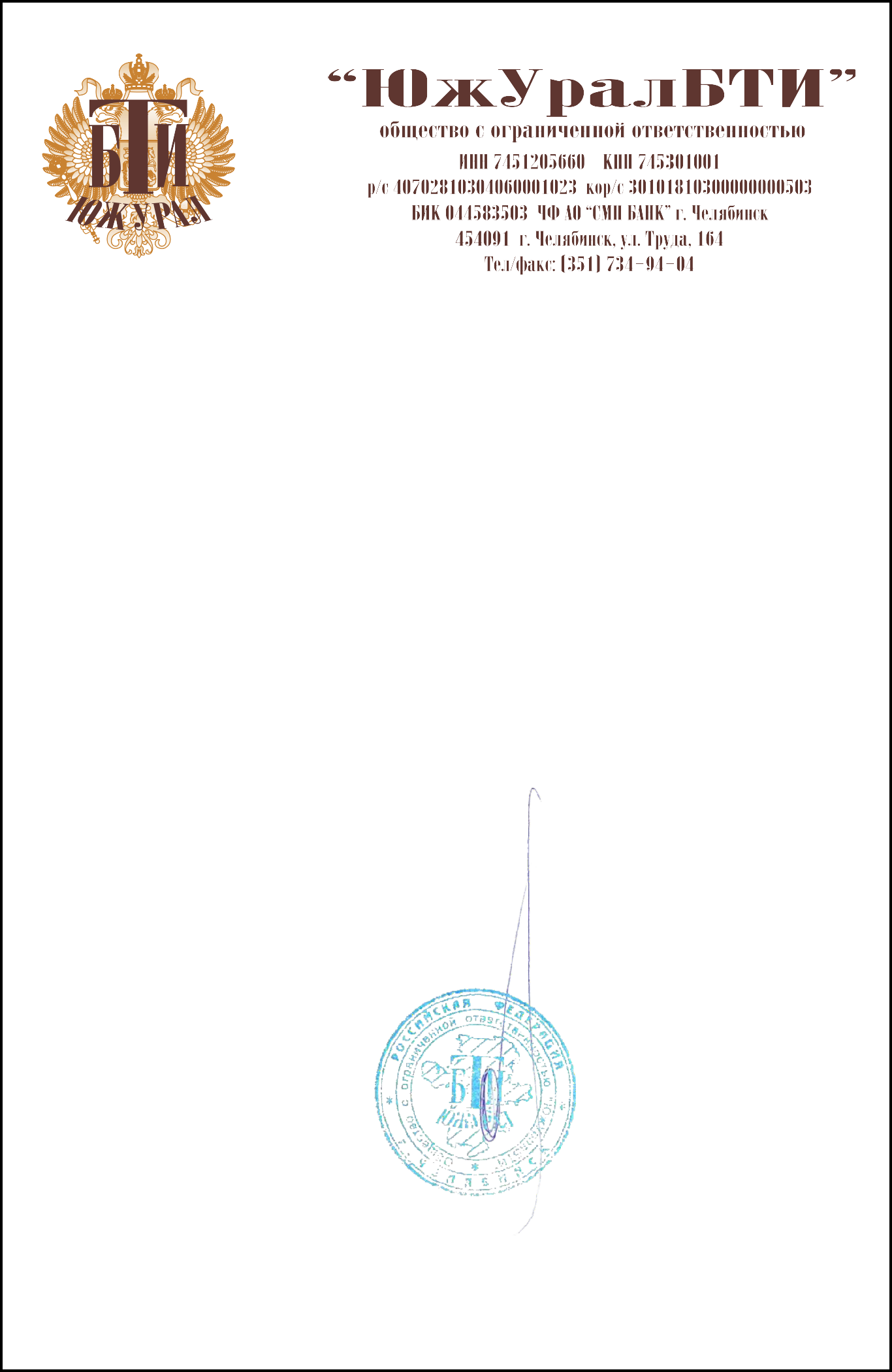 ГЕНЕРАЛЬНЫЙ ПЛАН (ВНЕСЕНИЕ ИЗМЕНЕНИЙ)ВОЗНЕСЕНСКОГО СЕЛЬСКОГО ПОСЕЛЕНИЯ СОСНОВСКОГО МУНИЦИПАЛЬНОГО РАЙОНА ЧЕЛЯБИНСКОЙ ОБЛАСТИМАТЕРИАЛЫ ПО ОБОСНОВАНИЮ ГЕНЕРАЛЬНОГО ПЛАНА11-ГП-2021Книга 2г. Челябинск 2022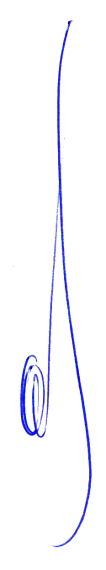 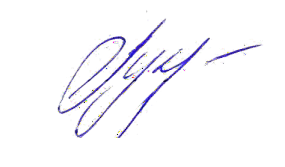 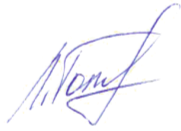 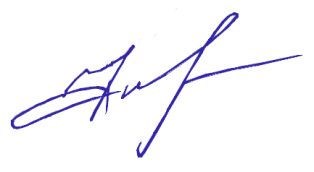 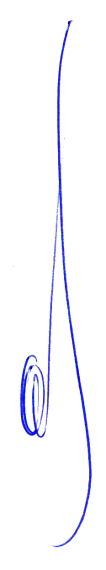 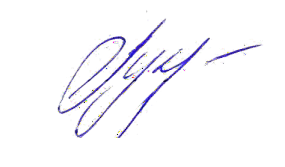 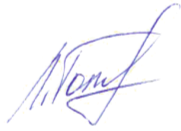 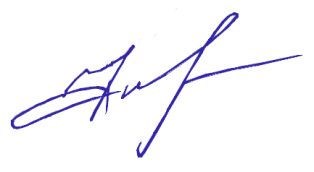 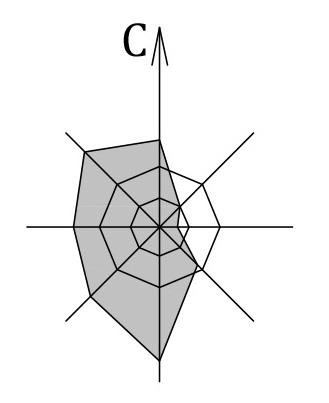 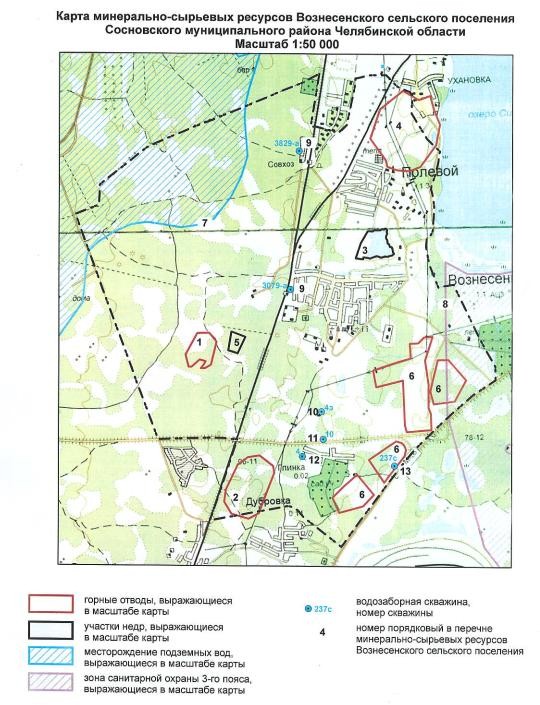 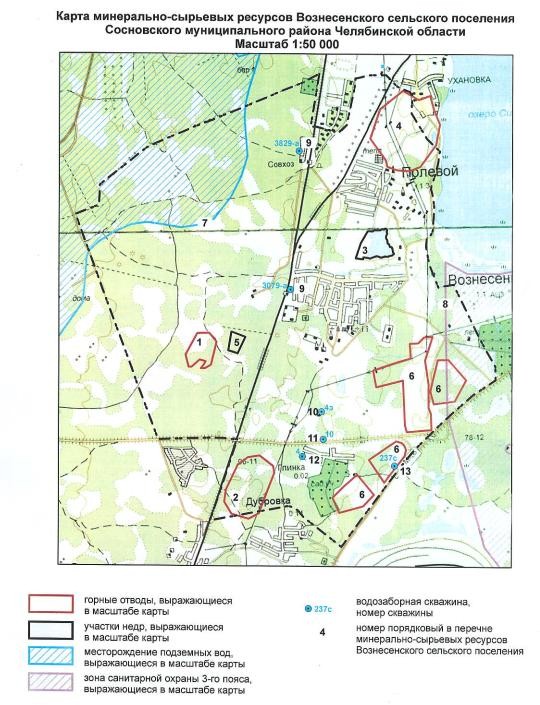 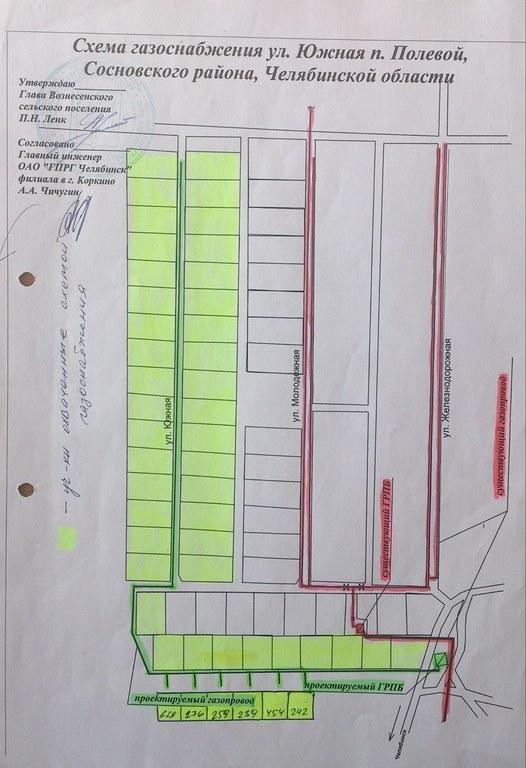 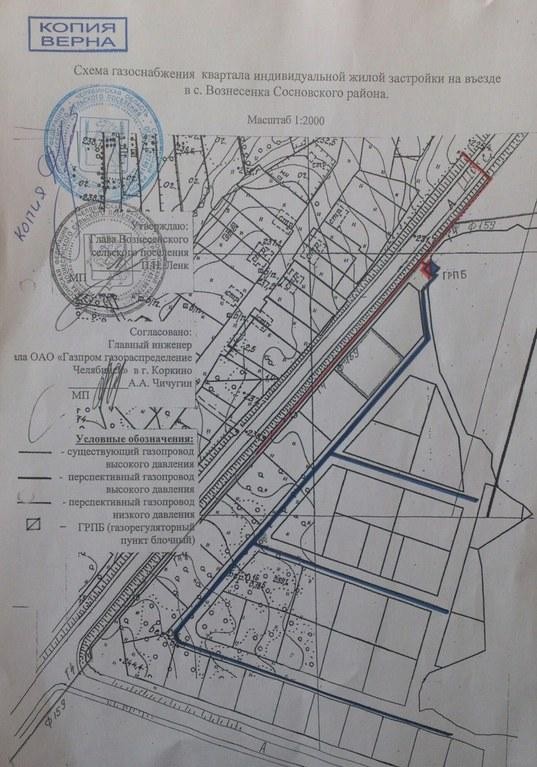 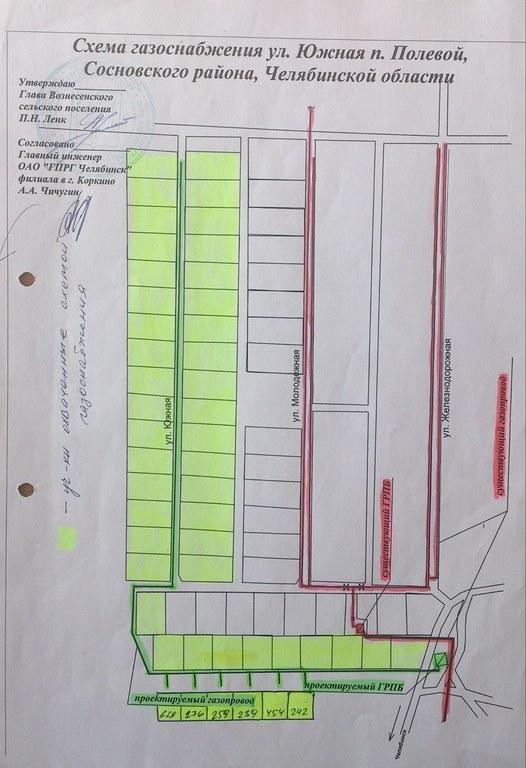 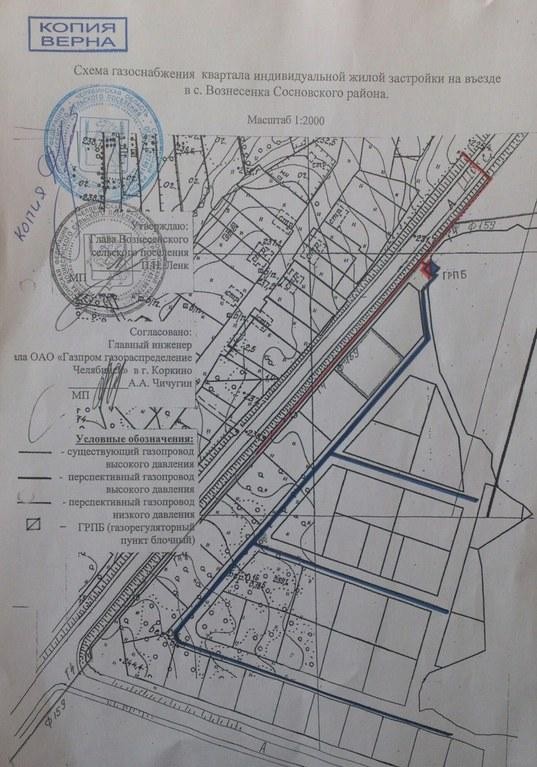 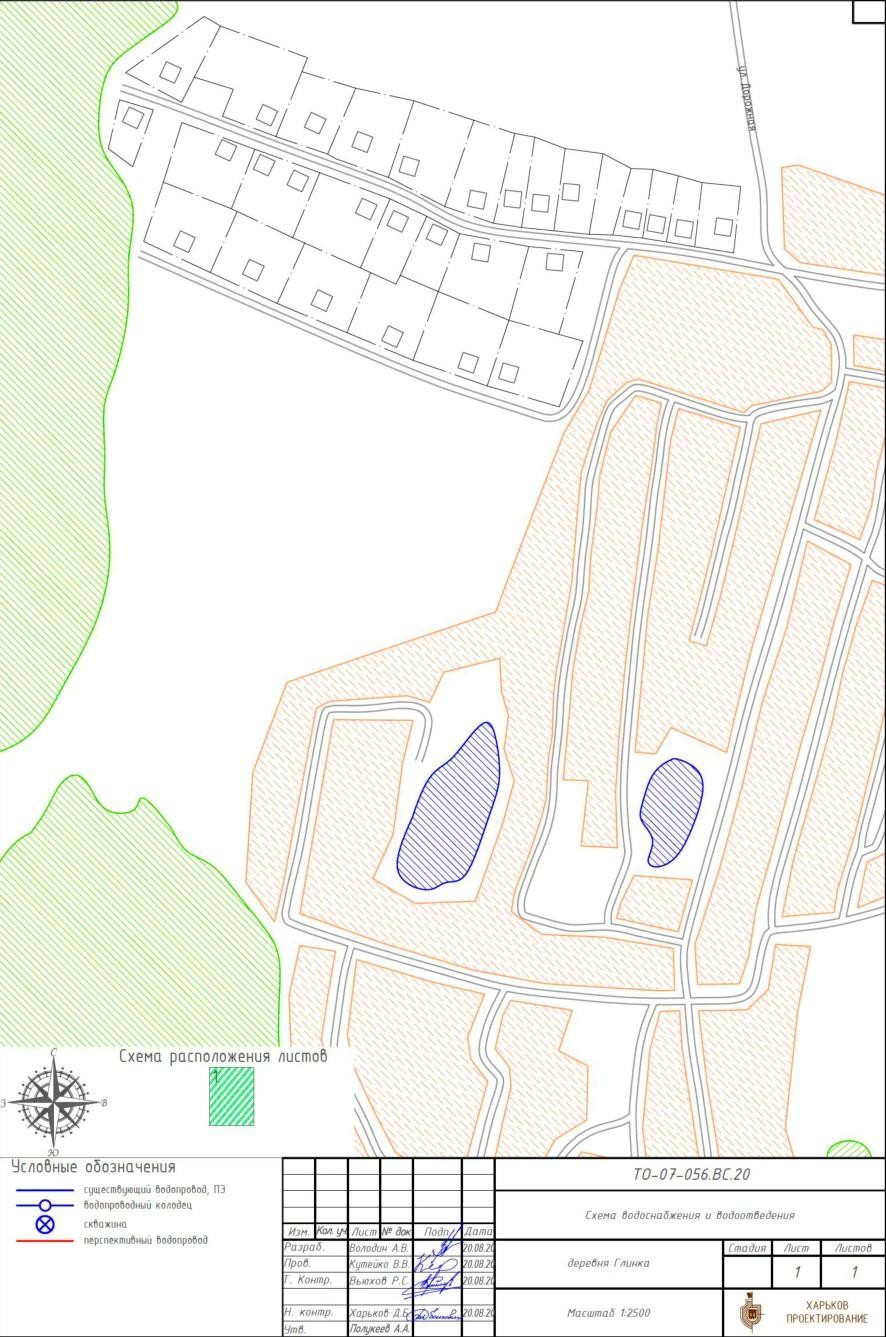 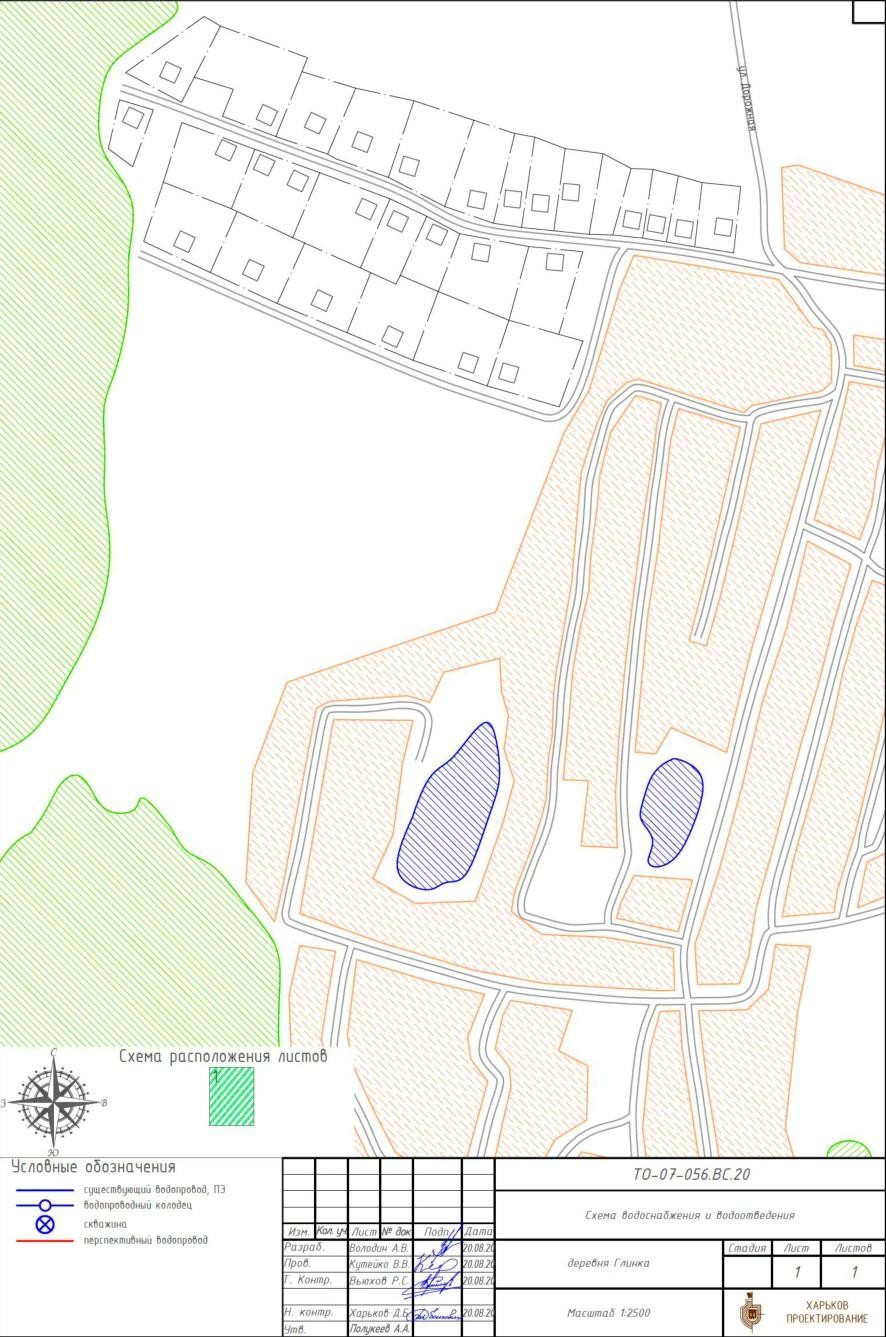 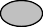 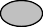 Инв. № 11-ГП-2021-1Экз.№ 1 от 30.09.2022Генеральный заказчик:Администрация Сосновского муниципальногорайона Челябинской областиРазработчик:ООО «ЮжУралБТИ»Директор:Окольников И.А.СПИСОК ИСПОЛНИТЕЛЕЙООО «ЮжУралБТИ», принимавших участие в выполнении комплекса работ по внесению изменений в документацию по территориальному планированию «Генеральный план (внесение изменений) Вознесенского сельского поселения Сосновского муниципаль- ного района Челябинской области»:Директор	Окольников Иван АлександровичНачальник отдела по разработке	Никитина Анастасия Николаевна градостроительной документацииНачальник отдела по разработке	Лукина Марина Николаевна градостроительной документацииАрхитектор	Головина Лидия ЛеонидовнаАдрес:	454091, г. Челябинск, ул. Труда,164Контактные телефоны:	Тел./факс 8(351)7349404Электронный адрес:	uralbti74@yandex.ruСПИСОК ИСПОЛНИТЕЛЕЙООО «ЮжУралБТИ», принимавших участие в выполнении комплекса работ по внесению изменений в документацию по территориальному планированию «Генеральный план (внесение изменений) Вознесенского сельского поселения Сосновского муниципаль- ного района Челябинской области»:Директор	Окольников Иван АлександровичНачальник отдела по разработке	Никитина Анастасия Николаевна градостроительной документацииНачальник отдела по разработке	Лукина Марина Николаевна градостроительной документацииАрхитектор	Головина Лидия ЛеонидовнаАдрес:	454091, г. Челябинск, ул. Труда,164Контактные телефоны:	Тел./факс 8(351)7349404Электронный адрес:	uralbti74@yandex.ruСПИСОК ИСПОЛНИТЕЛЕЙООО «ЮжУралБТИ», принимавших участие в выполнении комплекса работ по внесению изменений в документацию по территориальному планированию «Генеральный план (внесение изменений) Вознесенского сельского поселения Сосновского муниципаль- ного района Челябинской области»:Директор	Окольников Иван АлександровичНачальник отдела по разработке	Никитина Анастасия Николаевна градостроительной документацииНачальник отдела по разработке	Лукина Марина Николаевна градостроительной документацииАрхитектор	Головина Лидия ЛеонидовнаАдрес:	454091, г. Челябинск, ул. Труда,164Контактные телефоны:	Тел./факс 8(351)7349404Электронный адрес:	uralbti74@yandex.ruСПИСОК ИСПОЛНИТЕЛЕЙООО «ЮжУралБТИ», принимавших участие в выполнении комплекса работ по внесению изменений в документацию по территориальному планированию «Генеральный план (внесение изменений) Вознесенского сельского поселения Сосновского муниципаль- ного района Челябинской области»:Директор	Окольников Иван АлександровичНачальник отдела по разработке	Никитина Анастасия Николаевна градостроительной документацииНачальник отдела по разработке	Лукина Марина Николаевна градостроительной документацииАрхитектор	Головина Лидия ЛеонидовнаАдрес:	454091, г. Челябинск, ул. Труда,164Контактные телефоны:	Тел./факс 8(351)7349404Электронный адрес:	uralbti74@yandex.ruСПИСОК ИСПОЛНИТЕЛЕЙООО «ЮжУралБТИ», принимавших участие в выполнении комплекса работ по внесению изменений в документацию по территориальному планированию «Генеральный план (внесение изменений) Вознесенского сельского поселения Сосновского муниципаль- ного района Челябинской области»:Директор	Окольников Иван АлександровичНачальник отдела по разработке	Никитина Анастасия Николаевна градостроительной документацииНачальник отдела по разработке	Лукина Марина Николаевна градостроительной документацииАрхитектор	Головина Лидия ЛеонидовнаАдрес:	454091, г. Челябинск, ул. Труда,164Контактные телефоны:	Тел./факс 8(351)7349404Электронный адрес:	uralbti74@yandex.ruСПИСОК ИСПОЛНИТЕЛЕЙООО «ЮжУралБТИ», принимавших участие в выполнении комплекса работ по внесению изменений в документацию по территориальному планированию «Генеральный план (внесение изменений) Вознесенского сельского поселения Сосновского муниципаль- ного района Челябинской области»:Директор	Окольников Иван АлександровичНачальник отдела по разработке	Никитина Анастасия Николаевна градостроительной документацииНачальник отдела по разработке	Лукина Марина Николаевна градостроительной документацииАрхитектор	Головина Лидия ЛеонидовнаАдрес:	454091, г. Челябинск, ул. Труда,164Контактные телефоны:	Тел./факс 8(351)7349404Электронный адрес:	uralbti74@yandex.ruСПИСОК ИСПОЛНИТЕЛЕЙООО «ЮжУралБТИ», принимавших участие в выполнении комплекса работ по внесению изменений в документацию по территориальному планированию «Генеральный план (внесение изменений) Вознесенского сельского поселения Сосновского муниципаль- ного района Челябинской области»:Директор	Окольников Иван АлександровичНачальник отдела по разработке	Никитина Анастасия Николаевна градостроительной документацииНачальник отдела по разработке	Лукина Марина Николаевна градостроительной документацииАрхитектор	Головина Лидия ЛеонидовнаАдрес:	454091, г. Челябинск, ул. Труда,164Контактные телефоны:	Тел./факс 8(351)7349404Электронный адрес:	uralbti74@yandex.ruПодп. и датаСПИСОК ИСПОЛНИТЕЛЕЙООО «ЮжУралБТИ», принимавших участие в выполнении комплекса работ по внесению изменений в документацию по территориальному планированию «Генеральный план (внесение изменений) Вознесенского сельского поселения Сосновского муниципаль- ного района Челябинской области»:Директор	Окольников Иван АлександровичНачальник отдела по разработке	Никитина Анастасия Николаевна градостроительной документацииНачальник отдела по разработке	Лукина Марина Николаевна градостроительной документацииАрхитектор	Головина Лидия ЛеонидовнаАдрес:	454091, г. Челябинск, ул. Труда,164Контактные телефоны:	Тел./факс 8(351)7349404Электронный адрес:	uralbti74@yandex.ruСПИСОК ИСПОЛНИТЕЛЕЙООО «ЮжУралБТИ», принимавших участие в выполнении комплекса работ по внесению изменений в документацию по территориальному планированию «Генеральный план (внесение изменений) Вознесенского сельского поселения Сосновского муниципаль- ного района Челябинской области»:Директор	Окольников Иван АлександровичНачальник отдела по разработке	Никитина Анастасия Николаевна градостроительной документацииНачальник отдела по разработке	Лукина Марина Николаевна градостроительной документацииАрхитектор	Головина Лидия ЛеонидовнаАдрес:	454091, г. Челябинск, ул. Труда,164Контактные телефоны:	Тел./факс 8(351)7349404Электронный адрес:	uralbti74@yandex.ruСПИСОК ИСПОЛНИТЕЛЕЙООО «ЮжУралБТИ», принимавших участие в выполнении комплекса работ по внесению изменений в документацию по территориальному планированию «Генеральный план (внесение изменений) Вознесенского сельского поселения Сосновского муниципаль- ного района Челябинской области»:Директор	Окольников Иван АлександровичНачальник отдела по разработке	Никитина Анастасия Николаевна градостроительной документацииНачальник отдела по разработке	Лукина Марина Николаевна градостроительной документацииАрхитектор	Головина Лидия ЛеонидовнаАдрес:	454091, г. Челябинск, ул. Труда,164Контактные телефоны:	Тел./факс 8(351)7349404Электронный адрес:	uralbti74@yandex.ruСПИСОК ИСПОЛНИТЕЛЕЙООО «ЮжУралБТИ», принимавших участие в выполнении комплекса работ по внесению изменений в документацию по территориальному планированию «Генеральный план (внесение изменений) Вознесенского сельского поселения Сосновского муниципаль- ного района Челябинской области»:Директор	Окольников Иван АлександровичНачальник отдела по разработке	Никитина Анастасия Николаевна градостроительной документацииНачальник отдела по разработке	Лукина Марина Николаевна градостроительной документацииАрхитектор	Головина Лидия ЛеонидовнаАдрес:	454091, г. Челябинск, ул. Труда,164Контактные телефоны:	Тел./факс 8(351)7349404Электронный адрес:	uralbti74@yandex.ruСПИСОК ИСПОЛНИТЕЛЕЙООО «ЮжУралБТИ», принимавших участие в выполнении комплекса работ по внесению изменений в документацию по территориальному планированию «Генеральный план (внесение изменений) Вознесенского сельского поселения Сосновского муниципаль- ного района Челябинской области»:Директор	Окольников Иван АлександровичНачальник отдела по разработке	Никитина Анастасия Николаевна градостроительной документацииНачальник отдела по разработке	Лукина Марина Николаевна градостроительной документацииАрхитектор	Головина Лидия ЛеонидовнаАдрес:	454091, г. Челябинск, ул. Труда,164Контактные телефоны:	Тел./факс 8(351)7349404Электронный адрес:	uralbti74@yandex.ruСПИСОК ИСПОЛНИТЕЛЕЙООО «ЮжУралБТИ», принимавших участие в выполнении комплекса работ по внесению изменений в документацию по территориальному планированию «Генеральный план (внесение изменений) Вознесенского сельского поселения Сосновского муниципаль- ного района Челябинской области»:Директор	Окольников Иван АлександровичНачальник отдела по разработке	Никитина Анастасия Николаевна градостроительной документацииНачальник отдела по разработке	Лукина Марина Николаевна градостроительной документацииАрхитектор	Головина Лидия ЛеонидовнаАдрес:	454091, г. Челябинск, ул. Труда,164Контактные телефоны:	Тел./факс 8(351)7349404Электронный адрес:	uralbti74@yandex.ruСПИСОК ИСПОЛНИТЕЛЕЙООО «ЮжУралБТИ», принимавших участие в выполнении комплекса работ по внесению изменений в документацию по территориальному планированию «Генеральный план (внесение изменений) Вознесенского сельского поселения Сосновского муниципаль- ного района Челябинской области»:Директор	Окольников Иван АлександровичНачальник отдела по разработке	Никитина Анастасия Николаевна градостроительной документацииНачальник отдела по разработке	Лукина Марина Николаевна градостроительной документацииАрхитектор	Головина Лидия ЛеонидовнаАдрес:	454091, г. Челябинск, ул. Труда,164Контактные телефоны:	Тел./факс 8(351)7349404Электронный адрес:	uralbti74@yandex.ruВзам. инв. №СПИСОК ИСПОЛНИТЕЛЕЙООО «ЮжУралБТИ», принимавших участие в выполнении комплекса работ по внесению изменений в документацию по территориальному планированию «Генеральный план (внесение изменений) Вознесенского сельского поселения Сосновского муниципаль- ного района Челябинской области»:Директор	Окольников Иван АлександровичНачальник отдела по разработке	Никитина Анастасия Николаевна градостроительной документацииНачальник отдела по разработке	Лукина Марина Николаевна градостроительной документацииАрхитектор	Головина Лидия ЛеонидовнаАдрес:	454091, г. Челябинск, ул. Труда,164Контактные телефоны:	Тел./факс 8(351)7349404Электронный адрес:	uralbti74@yandex.ruСПИСОК ИСПОЛНИТЕЛЕЙООО «ЮжУралБТИ», принимавших участие в выполнении комплекса работ по внесению изменений в документацию по территориальному планированию «Генеральный план (внесение изменений) Вознесенского сельского поселения Сосновского муниципаль- ного района Челябинской области»:Директор	Окольников Иван АлександровичНачальник отдела по разработке	Никитина Анастасия Николаевна градостроительной документацииНачальник отдела по разработке	Лукина Марина Николаевна градостроительной документацииАрхитектор	Головина Лидия ЛеонидовнаАдрес:	454091, г. Челябинск, ул. Труда,164Контактные телефоны:	Тел./факс 8(351)7349404Электронный адрес:	uralbti74@yandex.ruСПИСОК ИСПОЛНИТЕЛЕЙООО «ЮжУралБТИ», принимавших участие в выполнении комплекса работ по внесению изменений в документацию по территориальному планированию «Генеральный план (внесение изменений) Вознесенского сельского поселения Сосновского муниципаль- ного района Челябинской области»:Директор	Окольников Иван АлександровичНачальник отдела по разработке	Никитина Анастасия Николаевна градостроительной документацииНачальник отдела по разработке	Лукина Марина Николаевна градостроительной документацииАрхитектор	Головина Лидия ЛеонидовнаАдрес:	454091, г. Челябинск, ул. Труда,164Контактные телефоны:	Тел./факс 8(351)7349404Электронный адрес:	uralbti74@yandex.ruСПИСОК ИСПОЛНИТЕЛЕЙООО «ЮжУралБТИ», принимавших участие в выполнении комплекса работ по внесению изменений в документацию по территориальному планированию «Генеральный план (внесение изменений) Вознесенского сельского поселения Сосновского муниципаль- ного района Челябинской области»:Директор	Окольников Иван АлександровичНачальник отдела по разработке	Никитина Анастасия Николаевна градостроительной документацииНачальник отдела по разработке	Лукина Марина Николаевна градостроительной документацииАрхитектор	Головина Лидия ЛеонидовнаАдрес:	454091, г. Челябинск, ул. Труда,164Контактные телефоны:	Тел./факс 8(351)7349404Электронный адрес:	uralbti74@yandex.ruСПИСОК ИСПОЛНИТЕЛЕЙООО «ЮжУралБТИ», принимавших участие в выполнении комплекса работ по внесению изменений в документацию по территориальному планированию «Генеральный план (внесение изменений) Вознесенского сельского поселения Сосновского муниципаль- ного района Челябинской области»:Директор	Окольников Иван АлександровичНачальник отдела по разработке	Никитина Анастасия Николаевна градостроительной документацииНачальник отдела по разработке	Лукина Марина Николаевна градостроительной документацииАрхитектор	Головина Лидия ЛеонидовнаАдрес:	454091, г. Челябинск, ул. Труда,164Контактные телефоны:	Тел./факс 8(351)7349404Электронный адрес:	uralbti74@yandex.ruСПИСОК ИСПОЛНИТЕЛЕЙООО «ЮжУралБТИ», принимавших участие в выполнении комплекса работ по внесению изменений в документацию по территориальному планированию «Генеральный план (внесение изменений) Вознесенского сельского поселения Сосновского муниципаль- ного района Челябинской области»:Директор	Окольников Иван АлександровичНачальник отдела по разработке	Никитина Анастасия Николаевна градостроительной документацииНачальник отдела по разработке	Лукина Марина Николаевна градостроительной документацииАрхитектор	Головина Лидия ЛеонидовнаАдрес:	454091, г. Челябинск, ул. Труда,164Контактные телефоны:	Тел./факс 8(351)7349404Электронный адрес:	uralbti74@yandex.ruСПИСОК ИСПОЛНИТЕЛЕЙООО «ЮжУралБТИ», принимавших участие в выполнении комплекса работ по внесению изменений в документацию по территориальному планированию «Генеральный план (внесение изменений) Вознесенского сельского поселения Сосновского муниципаль- ного района Челябинской области»:Директор	Окольников Иван АлександровичНачальник отдела по разработке	Никитина Анастасия Николаевна градостроительной документацииНачальник отдела по разработке	Лукина Марина Николаевна градостроительной документацииАрхитектор	Головина Лидия ЛеонидовнаАдрес:	454091, г. Челябинск, ул. Труда,164Контактные телефоны:	Тел./факс 8(351)7349404Электронный адрес:	uralbti74@yandex.ruИнв. № дубл.СПИСОК ИСПОЛНИТЕЛЕЙООО «ЮжУралБТИ», принимавших участие в выполнении комплекса работ по внесению изменений в документацию по территориальному планированию «Генеральный план (внесение изменений) Вознесенского сельского поселения Сосновского муниципаль- ного района Челябинской области»:Директор	Окольников Иван АлександровичНачальник отдела по разработке	Никитина Анастасия Николаевна градостроительной документацииНачальник отдела по разработке	Лукина Марина Николаевна градостроительной документацииАрхитектор	Головина Лидия ЛеонидовнаАдрес:	454091, г. Челябинск, ул. Труда,164Контактные телефоны:	Тел./факс 8(351)7349404Электронный адрес:	uralbti74@yandex.ruСПИСОК ИСПОЛНИТЕЛЕЙООО «ЮжУралБТИ», принимавших участие в выполнении комплекса работ по внесению изменений в документацию по территориальному планированию «Генеральный план (внесение изменений) Вознесенского сельского поселения Сосновского муниципаль- ного района Челябинской области»:Директор	Окольников Иван АлександровичНачальник отдела по разработке	Никитина Анастасия Николаевна градостроительной документацииНачальник отдела по разработке	Лукина Марина Николаевна градостроительной документацииАрхитектор	Головина Лидия ЛеонидовнаАдрес:	454091, г. Челябинск, ул. Труда,164Контактные телефоны:	Тел./факс 8(351)7349404Электронный адрес:	uralbti74@yandex.ruСПИСОК ИСПОЛНИТЕЛЕЙООО «ЮжУралБТИ», принимавших участие в выполнении комплекса работ по внесению изменений в документацию по территориальному планированию «Генеральный план (внесение изменений) Вознесенского сельского поселения Сосновского муниципаль- ного района Челябинской области»:Директор	Окольников Иван АлександровичНачальник отдела по разработке	Никитина Анастасия Николаевна градостроительной документацииНачальник отдела по разработке	Лукина Марина Николаевна градостроительной документацииАрхитектор	Головина Лидия ЛеонидовнаАдрес:	454091, г. Челябинск, ул. Труда,164Контактные телефоны:	Тел./факс 8(351)7349404Электронный адрес:	uralbti74@yandex.ruСПИСОК ИСПОЛНИТЕЛЕЙООО «ЮжУралБТИ», принимавших участие в выполнении комплекса работ по внесению изменений в документацию по территориальному планированию «Генеральный план (внесение изменений) Вознесенского сельского поселения Сосновского муниципаль- ного района Челябинской области»:Директор	Окольников Иван АлександровичНачальник отдела по разработке	Никитина Анастасия Николаевна градостроительной документацииНачальник отдела по разработке	Лукина Марина Николаевна градостроительной документацииАрхитектор	Головина Лидия ЛеонидовнаАдрес:	454091, г. Челябинск, ул. Труда,164Контактные телефоны:	Тел./факс 8(351)7349404Электронный адрес:	uralbti74@yandex.ruСПИСОК ИСПОЛНИТЕЛЕЙООО «ЮжУралБТИ», принимавших участие в выполнении комплекса работ по внесению изменений в документацию по территориальному планированию «Генеральный план (внесение изменений) Вознесенского сельского поселения Сосновского муниципаль- ного района Челябинской области»:Директор	Окольников Иван АлександровичНачальник отдела по разработке	Никитина Анастасия Николаевна градостроительной документацииНачальник отдела по разработке	Лукина Марина Николаевна градостроительной документацииАрхитектор	Головина Лидия ЛеонидовнаАдрес:	454091, г. Челябинск, ул. Труда,164Контактные телефоны:	Тел./факс 8(351)7349404Электронный адрес:	uralbti74@yandex.ruСПИСОК ИСПОЛНИТЕЛЕЙООО «ЮжУралБТИ», принимавших участие в выполнении комплекса работ по внесению изменений в документацию по территориальному планированию «Генеральный план (внесение изменений) Вознесенского сельского поселения Сосновского муниципаль- ного района Челябинской области»:Директор	Окольников Иван АлександровичНачальник отдела по разработке	Никитина Анастасия Николаевна градостроительной документацииНачальник отдела по разработке	Лукина Марина Николаевна градостроительной документацииАрхитектор	Головина Лидия ЛеонидовнаАдрес:	454091, г. Челябинск, ул. Труда,164Контактные телефоны:	Тел./факс 8(351)7349404Электронный адрес:	uralbti74@yandex.ruСПИСОК ИСПОЛНИТЕЛЕЙООО «ЮжУралБТИ», принимавших участие в выполнении комплекса работ по внесению изменений в документацию по территориальному планированию «Генеральный план (внесение изменений) Вознесенского сельского поселения Сосновского муниципаль- ного района Челябинской области»:Директор	Окольников Иван АлександровичНачальник отдела по разработке	Никитина Анастасия Николаевна градостроительной документацииНачальник отдела по разработке	Лукина Марина Николаевна градостроительной документацииАрхитектор	Головина Лидия ЛеонидовнаАдрес:	454091, г. Челябинск, ул. Труда,164Контактные телефоны:	Тел./факс 8(351)7349404Электронный адрес:	uralbti74@yandex.ruПодп. и датаСПИСОК ИСПОЛНИТЕЛЕЙООО «ЮжУралБТИ», принимавших участие в выполнении комплекса работ по внесению изменений в документацию по территориальному планированию «Генеральный план (внесение изменений) Вознесенского сельского поселения Сосновского муниципаль- ного района Челябинской области»:Директор	Окольников Иван АлександровичНачальник отдела по разработке	Никитина Анастасия Николаевна градостроительной документацииНачальник отдела по разработке	Лукина Марина Николаевна градостроительной документацииАрхитектор	Головина Лидия ЛеонидовнаАдрес:	454091, г. Челябинск, ул. Труда,164Контактные телефоны:	Тел./факс 8(351)7349404Электронный адрес:	uralbti74@yandex.ruСПИСОК ИСПОЛНИТЕЛЕЙООО «ЮжУралБТИ», принимавших участие в выполнении комплекса работ по внесению изменений в документацию по территориальному планированию «Генеральный план (внесение изменений) Вознесенского сельского поселения Сосновского муниципаль- ного района Челябинской области»:Директор	Окольников Иван АлександровичНачальник отдела по разработке	Никитина Анастасия Николаевна градостроительной документацииНачальник отдела по разработке	Лукина Марина Николаевна градостроительной документацииАрхитектор	Головина Лидия ЛеонидовнаАдрес:	454091, г. Челябинск, ул. Труда,164Контактные телефоны:	Тел./факс 8(351)7349404Электронный адрес:	uralbti74@yandex.ruСПИСОК ИСПОЛНИТЕЛЕЙООО «ЮжУралБТИ», принимавших участие в выполнении комплекса работ по внесению изменений в документацию по территориальному планированию «Генеральный план (внесение изменений) Вознесенского сельского поселения Сосновского муниципаль- ного района Челябинской области»:Директор	Окольников Иван АлександровичНачальник отдела по разработке	Никитина Анастасия Николаевна градостроительной документацииНачальник отдела по разработке	Лукина Марина Николаевна градостроительной документацииАрхитектор	Головина Лидия ЛеонидовнаАдрес:	454091, г. Челябинск, ул. Труда,164Контактные телефоны:	Тел./факс 8(351)7349404Электронный адрес:	uralbti74@yandex.ruСПИСОК ИСПОЛНИТЕЛЕЙООО «ЮжУралБТИ», принимавших участие в выполнении комплекса работ по внесению изменений в документацию по территориальному планированию «Генеральный план (внесение изменений) Вознесенского сельского поселения Сосновского муниципаль- ного района Челябинской области»:Директор	Окольников Иван АлександровичНачальник отдела по разработке	Никитина Анастасия Николаевна градостроительной документацииНачальник отдела по разработке	Лукина Марина Николаевна градостроительной документацииАрхитектор	Головина Лидия ЛеонидовнаАдрес:	454091, г. Челябинск, ул. Труда,164Контактные телефоны:	Тел./факс 8(351)7349404Электронный адрес:	uralbti74@yandex.ruСПИСОК ИСПОЛНИТЕЛЕЙООО «ЮжУралБТИ», принимавших участие в выполнении комплекса работ по внесению изменений в документацию по территориальному планированию «Генеральный план (внесение изменений) Вознесенского сельского поселения Сосновского муниципаль- ного района Челябинской области»:Директор	Окольников Иван АлександровичНачальник отдела по разработке	Никитина Анастасия Николаевна градостроительной документацииНачальник отдела по разработке	Лукина Марина Николаевна градостроительной документацииАрхитектор	Головина Лидия ЛеонидовнаАдрес:	454091, г. Челябинск, ул. Труда,164Контактные телефоны:	Тел./факс 8(351)7349404Электронный адрес:	uralbti74@yandex.ruСПИСОК ИСПОЛНИТЕЛЕЙООО «ЮжУралБТИ», принимавших участие в выполнении комплекса работ по внесению изменений в документацию по территориальному планированию «Генеральный план (внесение изменений) Вознесенского сельского поселения Сосновского муниципаль- ного района Челябинской области»:Директор	Окольников Иван АлександровичНачальник отдела по разработке	Никитина Анастасия Николаевна градостроительной документацииНачальник отдела по разработке	Лукина Марина Николаевна градостроительной документацииАрхитектор	Головина Лидия ЛеонидовнаАдрес:	454091, г. Челябинск, ул. Труда,164Контактные телефоны:	Тел./факс 8(351)7349404Электронный адрес:	uralbti74@yandex.ruСПИСОК ИСПОЛНИТЕЛЕЙООО «ЮжУралБТИ», принимавших участие в выполнении комплекса работ по внесению изменений в документацию по территориальному планированию «Генеральный план (внесение изменений) Вознесенского сельского поселения Сосновского муниципаль- ного района Челябинской области»:Директор	Окольников Иван АлександровичНачальник отдела по разработке	Никитина Анастасия Николаевна градостроительной документацииНачальник отдела по разработке	Лукина Марина Николаевна градостроительной документацииАрхитектор	Головина Лидия ЛеонидовнаАдрес:	454091, г. Челябинск, ул. Труда,164Контактные телефоны:	Тел./факс 8(351)7349404Электронный адрес:	uralbti74@yandex.ruИнв. № подпСПИСОК ИСПОЛНИТЕЛЕЙООО «ЮжУралБТИ», принимавших участие в выполнении комплекса работ по внесению изменений в документацию по территориальному планированию «Генеральный план (внесение изменений) Вознесенского сельского поселения Сосновского муниципаль- ного района Челябинской области»:Директор	Окольников Иван АлександровичНачальник отдела по разработке	Никитина Анастасия Николаевна градостроительной документацииНачальник отдела по разработке	Лукина Марина Николаевна градостроительной документацииАрхитектор	Головина Лидия ЛеонидовнаАдрес:	454091, г. Челябинск, ул. Труда,164Контактные телефоны:	Тел./факс 8(351)7349404Электронный адрес:	uralbti74@yandex.ruСПИСОК ИСПОЛНИТЕЛЕЙООО «ЮжУралБТИ», принимавших участие в выполнении комплекса работ по внесению изменений в документацию по территориальному планированию «Генеральный план (внесение изменений) Вознесенского сельского поселения Сосновского муниципаль- ного района Челябинской области»:Директор	Окольников Иван АлександровичНачальник отдела по разработке	Никитина Анастасия Николаевна градостроительной документацииНачальник отдела по разработке	Лукина Марина Николаевна градостроительной документацииАрхитектор	Головина Лидия ЛеонидовнаАдрес:	454091, г. Челябинск, ул. Труда,164Контактные телефоны:	Тел./факс 8(351)7349404Электронный адрес:	uralbti74@yandex.ruСПИСОК ИСПОЛНИТЕЛЕЙООО «ЮжУралБТИ», принимавших участие в выполнении комплекса работ по внесению изменений в документацию по территориальному планированию «Генеральный план (внесение изменений) Вознесенского сельского поселения Сосновского муниципаль- ного района Челябинской области»:Директор	Окольников Иван АлександровичНачальник отдела по разработке	Никитина Анастасия Николаевна градостроительной документацииНачальник отдела по разработке	Лукина Марина Николаевна градостроительной документацииАрхитектор	Головина Лидия ЛеонидовнаАдрес:	454091, г. Челябинск, ул. Труда,164Контактные телефоны:	Тел./факс 8(351)7349404Электронный адрес:	uralbti74@yandex.ruСПИСОК ИСПОЛНИТЕЛЕЙООО «ЮжУралБТИ», принимавших участие в выполнении комплекса работ по внесению изменений в документацию по территориальному планированию «Генеральный план (внесение изменений) Вознесенского сельского поселения Сосновского муниципаль- ного района Челябинской области»:Директор	Окольников Иван АлександровичНачальник отдела по разработке	Никитина Анастасия Николаевна градостроительной документацииНачальник отдела по разработке	Лукина Марина Николаевна градостроительной документацииАрхитектор	Головина Лидия ЛеонидовнаАдрес:	454091, г. Челябинск, ул. Труда,164Контактные телефоны:	Тел./факс 8(351)7349404Электронный адрес:	uralbti74@yandex.ruСПИСОК ИСПОЛНИТЕЛЕЙООО «ЮжУралБТИ», принимавших участие в выполнении комплекса работ по внесению изменений в документацию по территориальному планированию «Генеральный план (внесение изменений) Вознесенского сельского поселения Сосновского муниципаль- ного района Челябинской области»:Директор	Окольников Иван АлександровичНачальник отдела по разработке	Никитина Анастасия Николаевна градостроительной документацииНачальник отдела по разработке	Лукина Марина Николаевна градостроительной документацииАрхитектор	Головина Лидия ЛеонидовнаАдрес:	454091, г. Челябинск, ул. Труда,164Контактные телефоны:	Тел./факс 8(351)7349404Электронный адрес:	uralbti74@yandex.ruСПИСОК ИСПОЛНИТЕЛЕЙООО «ЮжУралБТИ», принимавших участие в выполнении комплекса работ по внесению изменений в документацию по территориальному планированию «Генеральный план (внесение изменений) Вознесенского сельского поселения Сосновского муниципаль- ного района Челябинской области»:Директор	Окольников Иван АлександровичНачальник отдела по разработке	Никитина Анастасия Николаевна градостроительной документацииНачальник отдела по разработке	Лукина Марина Николаевна градостроительной документацииАрхитектор	Головина Лидия ЛеонидовнаАдрес:	454091, г. Челябинск, ул. Труда,164Контактные телефоны:	Тел./факс 8(351)7349404Электронный адрес:	uralbti74@yandex.ruСПИСОК ИСПОЛНИТЕЛЕЙООО «ЮжУралБТИ», принимавших участие в выполнении комплекса работ по внесению изменений в документацию по территориальному планированию «Генеральный план (внесение изменений) Вознесенского сельского поселения Сосновского муниципаль- ного района Челябинской области»:Директор	Окольников Иван АлександровичНачальник отдела по разработке	Никитина Анастасия Николаевна градостроительной документацииНачальник отдела по разработке	Лукина Марина Николаевна градостроительной документацииАрхитектор	Головина Лидия ЛеонидовнаАдрес:	454091, г. Челябинск, ул. Труда,164Контактные телефоны:	Тел./факс 8(351)7349404Электронный адрес:	uralbti74@yandex.ruИнв. № подп11-ГП-2021ЛистИнв. № подп11-ГП-20212Инв. № подпЛиИзм.№ докум.Подп.Да-11-ГП-20212Состав и содержание градостроительной документации « Генерального план (внесе- ние изменений) Вознесенского сельского поселения Сосновского муниципального района Челябинской области»:А. Текстовая часть проекта:Общий заголовок всех книг: «Генеральный план (внесение изменений) Вознесенского сельского поселения Сосновского муниципального района Челябинской области».Том 1. Положение о территориальном планировании. Том 2. Материалы по обоснованию генерального плана. Б. Графическая часть проекта:Общий заголовок всех чертежей: «Генеральный план (внесение изменений) Вознесенско- го сельского поселения Сосновского муниципального района Челябинской области».Лист 1. Карта планируемого размещения объектов местного значения поселения. М 1:5000Лист 2. Карта границ поселения и населенных пунктов, входящих в состав поселения. М 1:5 000.Лист 3. Карта функциональных зон поселения. М 1:5 000.Лист 4. Материалы по обоснованию. Карта объектов, территорий и зон, которые оказали влияние на установление функциональных зон и планируемое размещение объектов мест- ного значения сельского поселения или объектов федерального значения, объектов регио- нального значения, объектов местного значения сельского поселения. Карта размещения особых экономических зон (план современного использования территории). М 1:5 000.Лист 5. Материалы по обоснованию. Карта границ зон с особыми условиями использова- ния территорий, границ лесничеств. Карта границ зон особо охраняемых природных тер- риторий федерального, регионального, местного значения. Карта границ территорий объ- ектов культурного наследия. Карта границ территорий, подверженных риску возникнове- ния чрезвычайных ситуаций природного и техногенного характера. М 1:5 000.Состав и содержание градостроительной документации « Генерального план (внесе- ние изменений) Вознесенского сельского поселения Сосновского муниципального района Челябинской области»:А. Текстовая часть проекта:Общий заголовок всех книг: «Генеральный план (внесение изменений) Вознесенского сельского поселения Сосновского муниципального района Челябинской области».Том 1. Положение о территориальном планировании. Том 2. Материалы по обоснованию генерального плана. Б. Графическая часть проекта:Общий заголовок всех чертежей: «Генеральный план (внесение изменений) Вознесенско- го сельского поселения Сосновского муниципального района Челябинской области».Лист 1. Карта планируемого размещения объектов местного значения поселения. М 1:5000Лист 2. Карта границ поселения и населенных пунктов, входящих в состав поселения. М 1:5 000.Лист 3. Карта функциональных зон поселения. М 1:5 000.Лист 4. Материалы по обоснованию. Карта объектов, территорий и зон, которые оказали влияние на установление функциональных зон и планируемое размещение объектов мест- ного значения сельского поселения или объектов федерального значения, объектов регио- нального значения, объектов местного значения сельского поселения. Карта размещения особых экономических зон (план современного использования территории). М 1:5 000.Лист 5. Материалы по обоснованию. Карта границ зон с особыми условиями использова- ния территорий, границ лесничеств. Карта границ зон особо охраняемых природных тер- риторий федерального, регионального, местного значения. Карта границ территорий объ- ектов культурного наследия. Карта границ территорий, подверженных риску возникнове- ния чрезвычайных ситуаций природного и техногенного характера. М 1:5 000.Состав и содержание градостроительной документации « Генерального план (внесе- ние изменений) Вознесенского сельского поселения Сосновского муниципального района Челябинской области»:А. Текстовая часть проекта:Общий заголовок всех книг: «Генеральный план (внесение изменений) Вознесенского сельского поселения Сосновского муниципального района Челябинской области».Том 1. Положение о территориальном планировании. Том 2. Материалы по обоснованию генерального плана. Б. Графическая часть проекта:Общий заголовок всех чертежей: «Генеральный план (внесение изменений) Вознесенско- го сельского поселения Сосновского муниципального района Челябинской области».Лист 1. Карта планируемого размещения объектов местного значения поселения. М 1:5000Лист 2. Карта границ поселения и населенных пунктов, входящих в состав поселения. М 1:5 000.Лист 3. Карта функциональных зон поселения. М 1:5 000.Лист 4. Материалы по обоснованию. Карта объектов, территорий и зон, которые оказали влияние на установление функциональных зон и планируемое размещение объектов мест- ного значения сельского поселения или объектов федерального значения, объектов регио- нального значения, объектов местного значения сельского поселения. Карта размещения особых экономических зон (план современного использования территории). М 1:5 000.Лист 5. Материалы по обоснованию. Карта границ зон с особыми условиями использова- ния территорий, границ лесничеств. Карта границ зон особо охраняемых природных тер- риторий федерального, регионального, местного значения. Карта границ территорий объ- ектов культурного наследия. Карта границ территорий, подверженных риску возникнове- ния чрезвычайных ситуаций природного и техногенного характера. М 1:5 000.Состав и содержание градостроительной документации « Генерального план (внесе- ние изменений) Вознесенского сельского поселения Сосновского муниципального района Челябинской области»:А. Текстовая часть проекта:Общий заголовок всех книг: «Генеральный план (внесение изменений) Вознесенского сельского поселения Сосновского муниципального района Челябинской области».Том 1. Положение о территориальном планировании. Том 2. Материалы по обоснованию генерального плана. Б. Графическая часть проекта:Общий заголовок всех чертежей: «Генеральный план (внесение изменений) Вознесенско- го сельского поселения Сосновского муниципального района Челябинской области».Лист 1. Карта планируемого размещения объектов местного значения поселения. М 1:5000Лист 2. Карта границ поселения и населенных пунктов, входящих в состав поселения. М 1:5 000.Лист 3. Карта функциональных зон поселения. М 1:5 000.Лист 4. Материалы по обоснованию. Карта объектов, территорий и зон, которые оказали влияние на установление функциональных зон и планируемое размещение объектов мест- ного значения сельского поселения или объектов федерального значения, объектов регио- нального значения, объектов местного значения сельского поселения. Карта размещения особых экономических зон (план современного использования территории). М 1:5 000.Лист 5. Материалы по обоснованию. Карта границ зон с особыми условиями использова- ния территорий, границ лесничеств. Карта границ зон особо охраняемых природных тер- риторий федерального, регионального, местного значения. Карта границ территорий объ- ектов культурного наследия. Карта границ территорий, подверженных риску возникнове- ния чрезвычайных ситуаций природного и техногенного характера. М 1:5 000.Состав и содержание градостроительной документации « Генерального план (внесе- ние изменений) Вознесенского сельского поселения Сосновского муниципального района Челябинской области»:А. Текстовая часть проекта:Общий заголовок всех книг: «Генеральный план (внесение изменений) Вознесенского сельского поселения Сосновского муниципального района Челябинской области».Том 1. Положение о территориальном планировании. Том 2. Материалы по обоснованию генерального плана. Б. Графическая часть проекта:Общий заголовок всех чертежей: «Генеральный план (внесение изменений) Вознесенско- го сельского поселения Сосновского муниципального района Челябинской области».Лист 1. Карта планируемого размещения объектов местного значения поселения. М 1:5000Лист 2. Карта границ поселения и населенных пунктов, входящих в состав поселения. М 1:5 000.Лист 3. Карта функциональных зон поселения. М 1:5 000.Лист 4. Материалы по обоснованию. Карта объектов, территорий и зон, которые оказали влияние на установление функциональных зон и планируемое размещение объектов мест- ного значения сельского поселения или объектов федерального значения, объектов регио- нального значения, объектов местного значения сельского поселения. Карта размещения особых экономических зон (план современного использования территории). М 1:5 000.Лист 5. Материалы по обоснованию. Карта границ зон с особыми условиями использова- ния территорий, границ лесничеств. Карта границ зон особо охраняемых природных тер- риторий федерального, регионального, местного значения. Карта границ территорий объ- ектов культурного наследия. Карта границ территорий, подверженных риску возникнове- ния чрезвычайных ситуаций природного и техногенного характера. М 1:5 000.Состав и содержание градостроительной документации « Генерального план (внесе- ние изменений) Вознесенского сельского поселения Сосновского муниципального района Челябинской области»:А. Текстовая часть проекта:Общий заголовок всех книг: «Генеральный план (внесение изменений) Вознесенского сельского поселения Сосновского муниципального района Челябинской области».Том 1. Положение о территориальном планировании. Том 2. Материалы по обоснованию генерального плана. Б. Графическая часть проекта:Общий заголовок всех чертежей: «Генеральный план (внесение изменений) Вознесенско- го сельского поселения Сосновского муниципального района Челябинской области».Лист 1. Карта планируемого размещения объектов местного значения поселения. М 1:5000Лист 2. Карта границ поселения и населенных пунктов, входящих в состав поселения. М 1:5 000.Лист 3. Карта функциональных зон поселения. М 1:5 000.Лист 4. Материалы по обоснованию. Карта объектов, территорий и зон, которые оказали влияние на установление функциональных зон и планируемое размещение объектов мест- ного значения сельского поселения или объектов федерального значения, объектов регио- нального значения, объектов местного значения сельского поселения. Карта размещения особых экономических зон (план современного использования территории). М 1:5 000.Лист 5. Материалы по обоснованию. Карта границ зон с особыми условиями использова- ния территорий, границ лесничеств. Карта границ зон особо охраняемых природных тер- риторий федерального, регионального, местного значения. Карта границ территорий объ- ектов культурного наследия. Карта границ территорий, подверженных риску возникнове- ния чрезвычайных ситуаций природного и техногенного характера. М 1:5 000.Состав и содержание градостроительной документации « Генерального план (внесе- ние изменений) Вознесенского сельского поселения Сосновского муниципального района Челябинской области»:А. Текстовая часть проекта:Общий заголовок всех книг: «Генеральный план (внесение изменений) Вознесенского сельского поселения Сосновского муниципального района Челябинской области».Том 1. Положение о территориальном планировании. Том 2. Материалы по обоснованию генерального плана. Б. Графическая часть проекта:Общий заголовок всех чертежей: «Генеральный план (внесение изменений) Вознесенско- го сельского поселения Сосновского муниципального района Челябинской области».Лист 1. Карта планируемого размещения объектов местного значения поселения. М 1:5000Лист 2. Карта границ поселения и населенных пунктов, входящих в состав поселения. М 1:5 000.Лист 3. Карта функциональных зон поселения. М 1:5 000.Лист 4. Материалы по обоснованию. Карта объектов, территорий и зон, которые оказали влияние на установление функциональных зон и планируемое размещение объектов мест- ного значения сельского поселения или объектов федерального значения, объектов регио- нального значения, объектов местного значения сельского поселения. Карта размещения особых экономических зон (план современного использования территории). М 1:5 000.Лист 5. Материалы по обоснованию. Карта границ зон с особыми условиями использова- ния территорий, границ лесничеств. Карта границ зон особо охраняемых природных тер- риторий федерального, регионального, местного значения. Карта границ территорий объ- ектов культурного наследия. Карта границ территорий, подверженных риску возникнове- ния чрезвычайных ситуаций природного и техногенного характера. М 1:5 000.Подп. и датаСостав и содержание градостроительной документации « Генерального план (внесе- ние изменений) Вознесенского сельского поселения Сосновского муниципального района Челябинской области»:А. Текстовая часть проекта:Общий заголовок всех книг: «Генеральный план (внесение изменений) Вознесенского сельского поселения Сосновского муниципального района Челябинской области».Том 1. Положение о территориальном планировании. Том 2. Материалы по обоснованию генерального плана. Б. Графическая часть проекта:Общий заголовок всех чертежей: «Генеральный план (внесение изменений) Вознесенско- го сельского поселения Сосновского муниципального района Челябинской области».Лист 1. Карта планируемого размещения объектов местного значения поселения. М 1:5000Лист 2. Карта границ поселения и населенных пунктов, входящих в состав поселения. М 1:5 000.Лист 3. Карта функциональных зон поселения. М 1:5 000.Лист 4. Материалы по обоснованию. Карта объектов, территорий и зон, которые оказали влияние на установление функциональных зон и планируемое размещение объектов мест- ного значения сельского поселения или объектов федерального значения, объектов регио- нального значения, объектов местного значения сельского поселения. Карта размещения особых экономических зон (план современного использования территории). М 1:5 000.Лист 5. Материалы по обоснованию. Карта границ зон с особыми условиями использова- ния территорий, границ лесничеств. Карта границ зон особо охраняемых природных тер- риторий федерального, регионального, местного значения. Карта границ территорий объ- ектов культурного наследия. Карта границ территорий, подверженных риску возникнове- ния чрезвычайных ситуаций природного и техногенного характера. М 1:5 000.Состав и содержание градостроительной документации « Генерального план (внесе- ние изменений) Вознесенского сельского поселения Сосновского муниципального района Челябинской области»:А. Текстовая часть проекта:Общий заголовок всех книг: «Генеральный план (внесение изменений) Вознесенского сельского поселения Сосновского муниципального района Челябинской области».Том 1. Положение о территориальном планировании. Том 2. Материалы по обоснованию генерального плана. Б. Графическая часть проекта:Общий заголовок всех чертежей: «Генеральный план (внесение изменений) Вознесенско- го сельского поселения Сосновского муниципального района Челябинской области».Лист 1. Карта планируемого размещения объектов местного значения поселения. М 1:5000Лист 2. Карта границ поселения и населенных пунктов, входящих в состав поселения. М 1:5 000.Лист 3. Карта функциональных зон поселения. М 1:5 000.Лист 4. Материалы по обоснованию. Карта объектов, территорий и зон, которые оказали влияние на установление функциональных зон и планируемое размещение объектов мест- ного значения сельского поселения или объектов федерального значения, объектов регио- нального значения, объектов местного значения сельского поселения. Карта размещения особых экономических зон (план современного использования территории). М 1:5 000.Лист 5. Материалы по обоснованию. Карта границ зон с особыми условиями использова- ния территорий, границ лесничеств. Карта границ зон особо охраняемых природных тер- риторий федерального, регионального, местного значения. Карта границ территорий объ- ектов культурного наследия. Карта границ территорий, подверженных риску возникнове- ния чрезвычайных ситуаций природного и техногенного характера. М 1:5 000.Состав и содержание градостроительной документации « Генерального план (внесе- ние изменений) Вознесенского сельского поселения Сосновского муниципального района Челябинской области»:А. Текстовая часть проекта:Общий заголовок всех книг: «Генеральный план (внесение изменений) Вознесенского сельского поселения Сосновского муниципального района Челябинской области».Том 1. Положение о территориальном планировании. Том 2. Материалы по обоснованию генерального плана. Б. Графическая часть проекта:Общий заголовок всех чертежей: «Генеральный план (внесение изменений) Вознесенско- го сельского поселения Сосновского муниципального района Челябинской области».Лист 1. Карта планируемого размещения объектов местного значения поселения. М 1:5000Лист 2. Карта границ поселения и населенных пунктов, входящих в состав поселения. М 1:5 000.Лист 3. Карта функциональных зон поселения. М 1:5 000.Лист 4. Материалы по обоснованию. Карта объектов, территорий и зон, которые оказали влияние на установление функциональных зон и планируемое размещение объектов мест- ного значения сельского поселения или объектов федерального значения, объектов регио- нального значения, объектов местного значения сельского поселения. Карта размещения особых экономических зон (план современного использования территории). М 1:5 000.Лист 5. Материалы по обоснованию. Карта границ зон с особыми условиями использова- ния территорий, границ лесничеств. Карта границ зон особо охраняемых природных тер- риторий федерального, регионального, местного значения. Карта границ территорий объ- ектов культурного наследия. Карта границ территорий, подверженных риску возникнове- ния чрезвычайных ситуаций природного и техногенного характера. М 1:5 000.Состав и содержание градостроительной документации « Генерального план (внесе- ние изменений) Вознесенского сельского поселения Сосновского муниципального района Челябинской области»:А. Текстовая часть проекта:Общий заголовок всех книг: «Генеральный план (внесение изменений) Вознесенского сельского поселения Сосновского муниципального района Челябинской области».Том 1. Положение о территориальном планировании. Том 2. Материалы по обоснованию генерального плана. Б. Графическая часть проекта:Общий заголовок всех чертежей: «Генеральный план (внесение изменений) Вознесенско- го сельского поселения Сосновского муниципального района Челябинской области».Лист 1. Карта планируемого размещения объектов местного значения поселения. М 1:5000Лист 2. Карта границ поселения и населенных пунктов, входящих в состав поселения. М 1:5 000.Лист 3. Карта функциональных зон поселения. М 1:5 000.Лист 4. Материалы по обоснованию. Карта объектов, территорий и зон, которые оказали влияние на установление функциональных зон и планируемое размещение объектов мест- ного значения сельского поселения или объектов федерального значения, объектов регио- нального значения, объектов местного значения сельского поселения. Карта размещения особых экономических зон (план современного использования территории). М 1:5 000.Лист 5. Материалы по обоснованию. Карта границ зон с особыми условиями использова- ния территорий, границ лесничеств. Карта границ зон особо охраняемых природных тер- риторий федерального, регионального, местного значения. Карта границ территорий объ- ектов культурного наследия. Карта границ территорий, подверженных риску возникнове- ния чрезвычайных ситуаций природного и техногенного характера. М 1:5 000.Состав и содержание градостроительной документации « Генерального план (внесе- ние изменений) Вознесенского сельского поселения Сосновского муниципального района Челябинской области»:А. Текстовая часть проекта:Общий заголовок всех книг: «Генеральный план (внесение изменений) Вознесенского сельского поселения Сосновского муниципального района Челябинской области».Том 1. Положение о территориальном планировании. Том 2. Материалы по обоснованию генерального плана. Б. Графическая часть проекта:Общий заголовок всех чертежей: «Генеральный план (внесение изменений) Вознесенско- го сельского поселения Сосновского муниципального района Челябинской области».Лист 1. Карта планируемого размещения объектов местного значения поселения. М 1:5000Лист 2. Карта границ поселения и населенных пунктов, входящих в состав поселения. М 1:5 000.Лист 3. Карта функциональных зон поселения. М 1:5 000.Лист 4. Материалы по обоснованию. Карта объектов, территорий и зон, которые оказали влияние на установление функциональных зон и планируемое размещение объектов мест- ного значения сельского поселения или объектов федерального значения, объектов регио- нального значения, объектов местного значения сельского поселения. Карта размещения особых экономических зон (план современного использования территории). М 1:5 000.Лист 5. Материалы по обоснованию. Карта границ зон с особыми условиями использова- ния территорий, границ лесничеств. Карта границ зон особо охраняемых природных тер- риторий федерального, регионального, местного значения. Карта границ территорий объ- ектов культурного наследия. Карта границ территорий, подверженных риску возникнове- ния чрезвычайных ситуаций природного и техногенного характера. М 1:5 000.Состав и содержание градостроительной документации « Генерального план (внесе- ние изменений) Вознесенского сельского поселения Сосновского муниципального района Челябинской области»:А. Текстовая часть проекта:Общий заголовок всех книг: «Генеральный план (внесение изменений) Вознесенского сельского поселения Сосновского муниципального района Челябинской области».Том 1. Положение о территориальном планировании. Том 2. Материалы по обоснованию генерального плана. Б. Графическая часть проекта:Общий заголовок всех чертежей: «Генеральный план (внесение изменений) Вознесенско- го сельского поселения Сосновского муниципального района Челябинской области».Лист 1. Карта планируемого размещения объектов местного значения поселения. М 1:5000Лист 2. Карта границ поселения и населенных пунктов, входящих в состав поселения. М 1:5 000.Лист 3. Карта функциональных зон поселения. М 1:5 000.Лист 4. Материалы по обоснованию. Карта объектов, территорий и зон, которые оказали влияние на установление функциональных зон и планируемое размещение объектов мест- ного значения сельского поселения или объектов федерального значения, объектов регио- нального значения, объектов местного значения сельского поселения. Карта размещения особых экономических зон (план современного использования территории). М 1:5 000.Лист 5. Материалы по обоснованию. Карта границ зон с особыми условиями использова- ния территорий, границ лесничеств. Карта границ зон особо охраняемых природных тер- риторий федерального, регионального, местного значения. Карта границ территорий объ- ектов культурного наследия. Карта границ территорий, подверженных риску возникнове- ния чрезвычайных ситуаций природного и техногенного характера. М 1:5 000.Состав и содержание градостроительной документации « Генерального план (внесе- ние изменений) Вознесенского сельского поселения Сосновского муниципального района Челябинской области»:А. Текстовая часть проекта:Общий заголовок всех книг: «Генеральный план (внесение изменений) Вознесенского сельского поселения Сосновского муниципального района Челябинской области».Том 1. Положение о территориальном планировании. Том 2. Материалы по обоснованию генерального плана. Б. Графическая часть проекта:Общий заголовок всех чертежей: «Генеральный план (внесение изменений) Вознесенско- го сельского поселения Сосновского муниципального района Челябинской области».Лист 1. Карта планируемого размещения объектов местного значения поселения. М 1:5000Лист 2. Карта границ поселения и населенных пунктов, входящих в состав поселения. М 1:5 000.Лист 3. Карта функциональных зон поселения. М 1:5 000.Лист 4. Материалы по обоснованию. Карта объектов, территорий и зон, которые оказали влияние на установление функциональных зон и планируемое размещение объектов мест- ного значения сельского поселения или объектов федерального значения, объектов регио- нального значения, объектов местного значения сельского поселения. Карта размещения особых экономических зон (план современного использования территории). М 1:5 000.Лист 5. Материалы по обоснованию. Карта границ зон с особыми условиями использова- ния территорий, границ лесничеств. Карта границ зон особо охраняемых природных тер- риторий федерального, регионального, местного значения. Карта границ территорий объ- ектов культурного наследия. Карта границ территорий, подверженных риску возникнове- ния чрезвычайных ситуаций природного и техногенного характера. М 1:5 000.Взам. инв. №Состав и содержание градостроительной документации « Генерального план (внесе- ние изменений) Вознесенского сельского поселения Сосновского муниципального района Челябинской области»:А. Текстовая часть проекта:Общий заголовок всех книг: «Генеральный план (внесение изменений) Вознесенского сельского поселения Сосновского муниципального района Челябинской области».Том 1. Положение о территориальном планировании. Том 2. Материалы по обоснованию генерального плана. Б. Графическая часть проекта:Общий заголовок всех чертежей: «Генеральный план (внесение изменений) Вознесенско- го сельского поселения Сосновского муниципального района Челябинской области».Лист 1. Карта планируемого размещения объектов местного значения поселения. М 1:5000Лист 2. Карта границ поселения и населенных пунктов, входящих в состав поселения. М 1:5 000.Лист 3. Карта функциональных зон поселения. М 1:5 000.Лист 4. Материалы по обоснованию. Карта объектов, территорий и зон, которые оказали влияние на установление функциональных зон и планируемое размещение объектов мест- ного значения сельского поселения или объектов федерального значения, объектов регио- нального значения, объектов местного значения сельского поселения. Карта размещения особых экономических зон (план современного использования территории). М 1:5 000.Лист 5. Материалы по обоснованию. Карта границ зон с особыми условиями использова- ния территорий, границ лесничеств. Карта границ зон особо охраняемых природных тер- риторий федерального, регионального, местного значения. Карта границ территорий объ- ектов культурного наследия. Карта границ территорий, подверженных риску возникнове- ния чрезвычайных ситуаций природного и техногенного характера. М 1:5 000.Состав и содержание градостроительной документации « Генерального план (внесе- ние изменений) Вознесенского сельского поселения Сосновского муниципального района Челябинской области»:А. Текстовая часть проекта:Общий заголовок всех книг: «Генеральный план (внесение изменений) Вознесенского сельского поселения Сосновского муниципального района Челябинской области».Том 1. Положение о территориальном планировании. Том 2. Материалы по обоснованию генерального плана. Б. Графическая часть проекта:Общий заголовок всех чертежей: «Генеральный план (внесение изменений) Вознесенско- го сельского поселения Сосновского муниципального района Челябинской области».Лист 1. Карта планируемого размещения объектов местного значения поселения. М 1:5000Лист 2. Карта границ поселения и населенных пунктов, входящих в состав поселения. М 1:5 000.Лист 3. Карта функциональных зон поселения. М 1:5 000.Лист 4. Материалы по обоснованию. Карта объектов, территорий и зон, которые оказали влияние на установление функциональных зон и планируемое размещение объектов мест- ного значения сельского поселения или объектов федерального значения, объектов регио- нального значения, объектов местного значения сельского поселения. Карта размещения особых экономических зон (план современного использования территории). М 1:5 000.Лист 5. Материалы по обоснованию. Карта границ зон с особыми условиями использова- ния территорий, границ лесничеств. Карта границ зон особо охраняемых природных тер- риторий федерального, регионального, местного значения. Карта границ территорий объ- ектов культурного наследия. Карта границ территорий, подверженных риску возникнове- ния чрезвычайных ситуаций природного и техногенного характера. М 1:5 000.Состав и содержание градостроительной документации « Генерального план (внесе- ние изменений) Вознесенского сельского поселения Сосновского муниципального района Челябинской области»:А. Текстовая часть проекта:Общий заголовок всех книг: «Генеральный план (внесение изменений) Вознесенского сельского поселения Сосновского муниципального района Челябинской области».Том 1. Положение о территориальном планировании. Том 2. Материалы по обоснованию генерального плана. Б. Графическая часть проекта:Общий заголовок всех чертежей: «Генеральный план (внесение изменений) Вознесенско- го сельского поселения Сосновского муниципального района Челябинской области».Лист 1. Карта планируемого размещения объектов местного значения поселения. М 1:5000Лист 2. Карта границ поселения и населенных пунктов, входящих в состав поселения. М 1:5 000.Лист 3. Карта функциональных зон поселения. М 1:5 000.Лист 4. Материалы по обоснованию. Карта объектов, территорий и зон, которые оказали влияние на установление функциональных зон и планируемое размещение объектов мест- ного значения сельского поселения или объектов федерального значения, объектов регио- нального значения, объектов местного значения сельского поселения. Карта размещения особых экономических зон (план современного использования территории). М 1:5 000.Лист 5. Материалы по обоснованию. Карта границ зон с особыми условиями использова- ния территорий, границ лесничеств. Карта границ зон особо охраняемых природных тер- риторий федерального, регионального, местного значения. Карта границ территорий объ- ектов культурного наследия. Карта границ территорий, подверженных риску возникнове- ния чрезвычайных ситуаций природного и техногенного характера. М 1:5 000.Состав и содержание градостроительной документации « Генерального план (внесе- ние изменений) Вознесенского сельского поселения Сосновского муниципального района Челябинской области»:А. Текстовая часть проекта:Общий заголовок всех книг: «Генеральный план (внесение изменений) Вознесенского сельского поселения Сосновского муниципального района Челябинской области».Том 1. Положение о территориальном планировании. Том 2. Материалы по обоснованию генерального плана. Б. Графическая часть проекта:Общий заголовок всех чертежей: «Генеральный план (внесение изменений) Вознесенско- го сельского поселения Сосновского муниципального района Челябинской области».Лист 1. Карта планируемого размещения объектов местного значения поселения. М 1:5000Лист 2. Карта границ поселения и населенных пунктов, входящих в состав поселения. М 1:5 000.Лист 3. Карта функциональных зон поселения. М 1:5 000.Лист 4. Материалы по обоснованию. Карта объектов, территорий и зон, которые оказали влияние на установление функциональных зон и планируемое размещение объектов мест- ного значения сельского поселения или объектов федерального значения, объектов регио- нального значения, объектов местного значения сельского поселения. Карта размещения особых экономических зон (план современного использования территории). М 1:5 000.Лист 5. Материалы по обоснованию. Карта границ зон с особыми условиями использова- ния территорий, границ лесничеств. Карта границ зон особо охраняемых природных тер- риторий федерального, регионального, местного значения. Карта границ территорий объ- ектов культурного наследия. Карта границ территорий, подверженных риску возникнове- ния чрезвычайных ситуаций природного и техногенного характера. М 1:5 000.Состав и содержание градостроительной документации « Генерального план (внесе- ние изменений) Вознесенского сельского поселения Сосновского муниципального района Челябинской области»:А. Текстовая часть проекта:Общий заголовок всех книг: «Генеральный план (внесение изменений) Вознесенского сельского поселения Сосновского муниципального района Челябинской области».Том 1. Положение о территориальном планировании. Том 2. Материалы по обоснованию генерального плана. Б. Графическая часть проекта:Общий заголовок всех чертежей: «Генеральный план (внесение изменений) Вознесенско- го сельского поселения Сосновского муниципального района Челябинской области».Лист 1. Карта планируемого размещения объектов местного значения поселения. М 1:5000Лист 2. Карта границ поселения и населенных пунктов, входящих в состав поселения. М 1:5 000.Лист 3. Карта функциональных зон поселения. М 1:5 000.Лист 4. Материалы по обоснованию. Карта объектов, территорий и зон, которые оказали влияние на установление функциональных зон и планируемое размещение объектов мест- ного значения сельского поселения или объектов федерального значения, объектов регио- нального значения, объектов местного значения сельского поселения. Карта размещения особых экономических зон (план современного использования территории). М 1:5 000.Лист 5. Материалы по обоснованию. Карта границ зон с особыми условиями использова- ния территорий, границ лесничеств. Карта границ зон особо охраняемых природных тер- риторий федерального, регионального, местного значения. Карта границ территорий объ- ектов культурного наследия. Карта границ территорий, подверженных риску возникнове- ния чрезвычайных ситуаций природного и техногенного характера. М 1:5 000.Состав и содержание градостроительной документации « Генерального план (внесе- ние изменений) Вознесенского сельского поселения Сосновского муниципального района Челябинской области»:А. Текстовая часть проекта:Общий заголовок всех книг: «Генеральный план (внесение изменений) Вознесенского сельского поселения Сосновского муниципального района Челябинской области».Том 1. Положение о территориальном планировании. Том 2. Материалы по обоснованию генерального плана. Б. Графическая часть проекта:Общий заголовок всех чертежей: «Генеральный план (внесение изменений) Вознесенско- го сельского поселения Сосновского муниципального района Челябинской области».Лист 1. Карта планируемого размещения объектов местного значения поселения. М 1:5000Лист 2. Карта границ поселения и населенных пунктов, входящих в состав поселения. М 1:5 000.Лист 3. Карта функциональных зон поселения. М 1:5 000.Лист 4. Материалы по обоснованию. Карта объектов, территорий и зон, которые оказали влияние на установление функциональных зон и планируемое размещение объектов мест- ного значения сельского поселения или объектов федерального значения, объектов регио- нального значения, объектов местного значения сельского поселения. Карта размещения особых экономических зон (план современного использования территории). М 1:5 000.Лист 5. Материалы по обоснованию. Карта границ зон с особыми условиями использова- ния территорий, границ лесничеств. Карта границ зон особо охраняемых природных тер- риторий федерального, регионального, местного значения. Карта границ территорий объ- ектов культурного наследия. Карта границ территорий, подверженных риску возникнове- ния чрезвычайных ситуаций природного и техногенного характера. М 1:5 000.Состав и содержание градостроительной документации « Генерального план (внесе- ние изменений) Вознесенского сельского поселения Сосновского муниципального района Челябинской области»:А. Текстовая часть проекта:Общий заголовок всех книг: «Генеральный план (внесение изменений) Вознесенского сельского поселения Сосновского муниципального района Челябинской области».Том 1. Положение о территориальном планировании. Том 2. Материалы по обоснованию генерального плана. Б. Графическая часть проекта:Общий заголовок всех чертежей: «Генеральный план (внесение изменений) Вознесенско- го сельского поселения Сосновского муниципального района Челябинской области».Лист 1. Карта планируемого размещения объектов местного значения поселения. М 1:5000Лист 2. Карта границ поселения и населенных пунктов, входящих в состав поселения. М 1:5 000.Лист 3. Карта функциональных зон поселения. М 1:5 000.Лист 4. Материалы по обоснованию. Карта объектов, территорий и зон, которые оказали влияние на установление функциональных зон и планируемое размещение объектов мест- ного значения сельского поселения или объектов федерального значения, объектов регио- нального значения, объектов местного значения сельского поселения. Карта размещения особых экономических зон (план современного использования территории). М 1:5 000.Лист 5. Материалы по обоснованию. Карта границ зон с особыми условиями использова- ния территорий, границ лесничеств. Карта границ зон особо охраняемых природных тер- риторий федерального, регионального, местного значения. Карта границ территорий объ- ектов культурного наследия. Карта границ территорий, подверженных риску возникнове- ния чрезвычайных ситуаций природного и техногенного характера. М 1:5 000.Инв. № дубл.Состав и содержание градостроительной документации « Генерального план (внесе- ние изменений) Вознесенского сельского поселения Сосновского муниципального района Челябинской области»:А. Текстовая часть проекта:Общий заголовок всех книг: «Генеральный план (внесение изменений) Вознесенского сельского поселения Сосновского муниципального района Челябинской области».Том 1. Положение о территориальном планировании. Том 2. Материалы по обоснованию генерального плана. Б. Графическая часть проекта:Общий заголовок всех чертежей: «Генеральный план (внесение изменений) Вознесенско- го сельского поселения Сосновского муниципального района Челябинской области».Лист 1. Карта планируемого размещения объектов местного значения поселения. М 1:5000Лист 2. Карта границ поселения и населенных пунктов, входящих в состав поселения. М 1:5 000.Лист 3. Карта функциональных зон поселения. М 1:5 000.Лист 4. Материалы по обоснованию. Карта объектов, территорий и зон, которые оказали влияние на установление функциональных зон и планируемое размещение объектов мест- ного значения сельского поселения или объектов федерального значения, объектов регио- нального значения, объектов местного значения сельского поселения. Карта размещения особых экономических зон (план современного использования территории). М 1:5 000.Лист 5. Материалы по обоснованию. Карта границ зон с особыми условиями использова- ния территорий, границ лесничеств. Карта границ зон особо охраняемых природных тер- риторий федерального, регионального, местного значения. Карта границ территорий объ- ектов культурного наследия. Карта границ территорий, подверженных риску возникнове- ния чрезвычайных ситуаций природного и техногенного характера. М 1:5 000.Состав и содержание градостроительной документации « Генерального план (внесе- ние изменений) Вознесенского сельского поселения Сосновского муниципального района Челябинской области»:А. Текстовая часть проекта:Общий заголовок всех книг: «Генеральный план (внесение изменений) Вознесенского сельского поселения Сосновского муниципального района Челябинской области».Том 1. Положение о территориальном планировании. Том 2. Материалы по обоснованию генерального плана. Б. Графическая часть проекта:Общий заголовок всех чертежей: «Генеральный план (внесение изменений) Вознесенско- го сельского поселения Сосновского муниципального района Челябинской области».Лист 1. Карта планируемого размещения объектов местного значения поселения. М 1:5000Лист 2. Карта границ поселения и населенных пунктов, входящих в состав поселения. М 1:5 000.Лист 3. Карта функциональных зон поселения. М 1:5 000.Лист 4. Материалы по обоснованию. Карта объектов, территорий и зон, которые оказали влияние на установление функциональных зон и планируемое размещение объектов мест- ного значения сельского поселения или объектов федерального значения, объектов регио- нального значения, объектов местного значения сельского поселения. Карта размещения особых экономических зон (план современного использования территории). М 1:5 000.Лист 5. Материалы по обоснованию. Карта границ зон с особыми условиями использова- ния территорий, границ лесничеств. Карта границ зон особо охраняемых природных тер- риторий федерального, регионального, местного значения. Карта границ территорий объ- ектов культурного наследия. Карта границ территорий, подверженных риску возникнове- ния чрезвычайных ситуаций природного и техногенного характера. М 1:5 000.Состав и содержание градостроительной документации « Генерального план (внесе- ние изменений) Вознесенского сельского поселения Сосновского муниципального района Челябинской области»:А. Текстовая часть проекта:Общий заголовок всех книг: «Генеральный план (внесение изменений) Вознесенского сельского поселения Сосновского муниципального района Челябинской области».Том 1. Положение о территориальном планировании. Том 2. Материалы по обоснованию генерального плана. Б. Графическая часть проекта:Общий заголовок всех чертежей: «Генеральный план (внесение изменений) Вознесенско- го сельского поселения Сосновского муниципального района Челябинской области».Лист 1. Карта планируемого размещения объектов местного значения поселения. М 1:5000Лист 2. Карта границ поселения и населенных пунктов, входящих в состав поселения. М 1:5 000.Лист 3. Карта функциональных зон поселения. М 1:5 000.Лист 4. Материалы по обоснованию. Карта объектов, территорий и зон, которые оказали влияние на установление функциональных зон и планируемое размещение объектов мест- ного значения сельского поселения или объектов федерального значения, объектов регио- нального значения, объектов местного значения сельского поселения. Карта размещения особых экономических зон (план современного использования территории). М 1:5 000.Лист 5. Материалы по обоснованию. Карта границ зон с особыми условиями использова- ния территорий, границ лесничеств. Карта границ зон особо охраняемых природных тер- риторий федерального, регионального, местного значения. Карта границ территорий объ- ектов культурного наследия. Карта границ территорий, подверженных риску возникнове- ния чрезвычайных ситуаций природного и техногенного характера. М 1:5 000.Состав и содержание градостроительной документации « Генерального план (внесе- ние изменений) Вознесенского сельского поселения Сосновского муниципального района Челябинской области»:А. Текстовая часть проекта:Общий заголовок всех книг: «Генеральный план (внесение изменений) Вознесенского сельского поселения Сосновского муниципального района Челябинской области».Том 1. Положение о территориальном планировании. Том 2. Материалы по обоснованию генерального плана. Б. Графическая часть проекта:Общий заголовок всех чертежей: «Генеральный план (внесение изменений) Вознесенско- го сельского поселения Сосновского муниципального района Челябинской области».Лист 1. Карта планируемого размещения объектов местного значения поселения. М 1:5000Лист 2. Карта границ поселения и населенных пунктов, входящих в состав поселения. М 1:5 000.Лист 3. Карта функциональных зон поселения. М 1:5 000.Лист 4. Материалы по обоснованию. Карта объектов, территорий и зон, которые оказали влияние на установление функциональных зон и планируемое размещение объектов мест- ного значения сельского поселения или объектов федерального значения, объектов регио- нального значения, объектов местного значения сельского поселения. Карта размещения особых экономических зон (план современного использования территории). М 1:5 000.Лист 5. Материалы по обоснованию. Карта границ зон с особыми условиями использова- ния территорий, границ лесничеств. Карта границ зон особо охраняемых природных тер- риторий федерального, регионального, местного значения. Карта границ территорий объ- ектов культурного наследия. Карта границ территорий, подверженных риску возникнове- ния чрезвычайных ситуаций природного и техногенного характера. М 1:5 000.Состав и содержание градостроительной документации « Генерального план (внесе- ние изменений) Вознесенского сельского поселения Сосновского муниципального района Челябинской области»:А. Текстовая часть проекта:Общий заголовок всех книг: «Генеральный план (внесение изменений) Вознесенского сельского поселения Сосновского муниципального района Челябинской области».Том 1. Положение о территориальном планировании. Том 2. Материалы по обоснованию генерального плана. Б. Графическая часть проекта:Общий заголовок всех чертежей: «Генеральный план (внесение изменений) Вознесенско- го сельского поселения Сосновского муниципального района Челябинской области».Лист 1. Карта планируемого размещения объектов местного значения поселения. М 1:5000Лист 2. Карта границ поселения и населенных пунктов, входящих в состав поселения. М 1:5 000.Лист 3. Карта функциональных зон поселения. М 1:5 000.Лист 4. Материалы по обоснованию. Карта объектов, территорий и зон, которые оказали влияние на установление функциональных зон и планируемое размещение объектов мест- ного значения сельского поселения или объектов федерального значения, объектов регио- нального значения, объектов местного значения сельского поселения. Карта размещения особых экономических зон (план современного использования территории). М 1:5 000.Лист 5. Материалы по обоснованию. Карта границ зон с особыми условиями использова- ния территорий, границ лесничеств. Карта границ зон особо охраняемых природных тер- риторий федерального, регионального, местного значения. Карта границ территорий объ- ектов культурного наследия. Карта границ территорий, подверженных риску возникнове- ния чрезвычайных ситуаций природного и техногенного характера. М 1:5 000.Состав и содержание градостроительной документации « Генерального план (внесе- ние изменений) Вознесенского сельского поселения Сосновского муниципального района Челябинской области»:А. Текстовая часть проекта:Общий заголовок всех книг: «Генеральный план (внесение изменений) Вознесенского сельского поселения Сосновского муниципального района Челябинской области».Том 1. Положение о территориальном планировании. Том 2. Материалы по обоснованию генерального плана. Б. Графическая часть проекта:Общий заголовок всех чертежей: «Генеральный план (внесение изменений) Вознесенско- го сельского поселения Сосновского муниципального района Челябинской области».Лист 1. Карта планируемого размещения объектов местного значения поселения. М 1:5000Лист 2. Карта границ поселения и населенных пунктов, входящих в состав поселения. М 1:5 000.Лист 3. Карта функциональных зон поселения. М 1:5 000.Лист 4. Материалы по обоснованию. Карта объектов, территорий и зон, которые оказали влияние на установление функциональных зон и планируемое размещение объектов мест- ного значения сельского поселения или объектов федерального значения, объектов регио- нального значения, объектов местного значения сельского поселения. Карта размещения особых экономических зон (план современного использования территории). М 1:5 000.Лист 5. Материалы по обоснованию. Карта границ зон с особыми условиями использова- ния территорий, границ лесничеств. Карта границ зон особо охраняемых природных тер- риторий федерального, регионального, местного значения. Карта границ территорий объ- ектов культурного наследия. Карта границ территорий, подверженных риску возникнове- ния чрезвычайных ситуаций природного и техногенного характера. М 1:5 000.Состав и содержание градостроительной документации « Генерального план (внесе- ние изменений) Вознесенского сельского поселения Сосновского муниципального района Челябинской области»:А. Текстовая часть проекта:Общий заголовок всех книг: «Генеральный план (внесение изменений) Вознесенского сельского поселения Сосновского муниципального района Челябинской области».Том 1. Положение о территориальном планировании. Том 2. Материалы по обоснованию генерального плана. Б. Графическая часть проекта:Общий заголовок всех чертежей: «Генеральный план (внесение изменений) Вознесенско- го сельского поселения Сосновского муниципального района Челябинской области».Лист 1. Карта планируемого размещения объектов местного значения поселения. М 1:5000Лист 2. Карта границ поселения и населенных пунктов, входящих в состав поселения. М 1:5 000.Лист 3. Карта функциональных зон поселения. М 1:5 000.Лист 4. Материалы по обоснованию. Карта объектов, территорий и зон, которые оказали влияние на установление функциональных зон и планируемое размещение объектов мест- ного значения сельского поселения или объектов федерального значения, объектов регио- нального значения, объектов местного значения сельского поселения. Карта размещения особых экономических зон (план современного использования территории). М 1:5 000.Лист 5. Материалы по обоснованию. Карта границ зон с особыми условиями использова- ния территорий, границ лесничеств. Карта границ зон особо охраняемых природных тер- риторий федерального, регионального, местного значения. Карта границ территорий объ- ектов культурного наследия. Карта границ территорий, подверженных риску возникнове- ния чрезвычайных ситуаций природного и техногенного характера. М 1:5 000.Подп. и датаСостав и содержание градостроительной документации « Генерального план (внесе- ние изменений) Вознесенского сельского поселения Сосновского муниципального района Челябинской области»:А. Текстовая часть проекта:Общий заголовок всех книг: «Генеральный план (внесение изменений) Вознесенского сельского поселения Сосновского муниципального района Челябинской области».Том 1. Положение о территориальном планировании. Том 2. Материалы по обоснованию генерального плана. Б. Графическая часть проекта:Общий заголовок всех чертежей: «Генеральный план (внесение изменений) Вознесенско- го сельского поселения Сосновского муниципального района Челябинской области».Лист 1. Карта планируемого размещения объектов местного значения поселения. М 1:5000Лист 2. Карта границ поселения и населенных пунктов, входящих в состав поселения. М 1:5 000.Лист 3. Карта функциональных зон поселения. М 1:5 000.Лист 4. Материалы по обоснованию. Карта объектов, территорий и зон, которые оказали влияние на установление функциональных зон и планируемое размещение объектов мест- ного значения сельского поселения или объектов федерального значения, объектов регио- нального значения, объектов местного значения сельского поселения. Карта размещения особых экономических зон (план современного использования территории). М 1:5 000.Лист 5. Материалы по обоснованию. Карта границ зон с особыми условиями использова- ния территорий, границ лесничеств. Карта границ зон особо охраняемых природных тер- риторий федерального, регионального, местного значения. Карта границ территорий объ- ектов культурного наследия. Карта границ территорий, подверженных риску возникнове- ния чрезвычайных ситуаций природного и техногенного характера. М 1:5 000.Состав и содержание градостроительной документации « Генерального план (внесе- ние изменений) Вознесенского сельского поселения Сосновского муниципального района Челябинской области»:А. Текстовая часть проекта:Общий заголовок всех книг: «Генеральный план (внесение изменений) Вознесенского сельского поселения Сосновского муниципального района Челябинской области».Том 1. Положение о территориальном планировании. Том 2. Материалы по обоснованию генерального плана. Б. Графическая часть проекта:Общий заголовок всех чертежей: «Генеральный план (внесение изменений) Вознесенско- го сельского поселения Сосновского муниципального района Челябинской области».Лист 1. Карта планируемого размещения объектов местного значения поселения. М 1:5000Лист 2. Карта границ поселения и населенных пунктов, входящих в состав поселения. М 1:5 000.Лист 3. Карта функциональных зон поселения. М 1:5 000.Лист 4. Материалы по обоснованию. Карта объектов, территорий и зон, которые оказали влияние на установление функциональных зон и планируемое размещение объектов мест- ного значения сельского поселения или объектов федерального значения, объектов регио- нального значения, объектов местного значения сельского поселения. Карта размещения особых экономических зон (план современного использования территории). М 1:5 000.Лист 5. Материалы по обоснованию. Карта границ зон с особыми условиями использова- ния территорий, границ лесничеств. Карта границ зон особо охраняемых природных тер- риторий федерального, регионального, местного значения. Карта границ территорий объ- ектов культурного наследия. Карта границ территорий, подверженных риску возникнове- ния чрезвычайных ситуаций природного и техногенного характера. М 1:5 000.Состав и содержание градостроительной документации « Генерального план (внесе- ние изменений) Вознесенского сельского поселения Сосновского муниципального района Челябинской области»:А. Текстовая часть проекта:Общий заголовок всех книг: «Генеральный план (внесение изменений) Вознесенского сельского поселения Сосновского муниципального района Челябинской области».Том 1. Положение о территориальном планировании. Том 2. Материалы по обоснованию генерального плана. Б. Графическая часть проекта:Общий заголовок всех чертежей: «Генеральный план (внесение изменений) Вознесенско- го сельского поселения Сосновского муниципального района Челябинской области».Лист 1. Карта планируемого размещения объектов местного значения поселения. М 1:5000Лист 2. Карта границ поселения и населенных пунктов, входящих в состав поселения. М 1:5 000.Лист 3. Карта функциональных зон поселения. М 1:5 000.Лист 4. Материалы по обоснованию. Карта объектов, территорий и зон, которые оказали влияние на установление функциональных зон и планируемое размещение объектов мест- ного значения сельского поселения или объектов федерального значения, объектов регио- нального значения, объектов местного значения сельского поселения. Карта размещения особых экономических зон (план современного использования территории). М 1:5 000.Лист 5. Материалы по обоснованию. Карта границ зон с особыми условиями использова- ния территорий, границ лесничеств. Карта границ зон особо охраняемых природных тер- риторий федерального, регионального, местного значения. Карта границ территорий объ- ектов культурного наследия. Карта границ территорий, подверженных риску возникнове- ния чрезвычайных ситуаций природного и техногенного характера. М 1:5 000.Состав и содержание градостроительной документации « Генерального план (внесе- ние изменений) Вознесенского сельского поселения Сосновского муниципального района Челябинской области»:А. Текстовая часть проекта:Общий заголовок всех книг: «Генеральный план (внесение изменений) Вознесенского сельского поселения Сосновского муниципального района Челябинской области».Том 1. Положение о территориальном планировании. Том 2. Материалы по обоснованию генерального плана. Б. Графическая часть проекта:Общий заголовок всех чертежей: «Генеральный план (внесение изменений) Вознесенско- го сельского поселения Сосновского муниципального района Челябинской области».Лист 1. Карта планируемого размещения объектов местного значения поселения. М 1:5000Лист 2. Карта границ поселения и населенных пунктов, входящих в состав поселения. М 1:5 000.Лист 3. Карта функциональных зон поселения. М 1:5 000.Лист 4. Материалы по обоснованию. Карта объектов, территорий и зон, которые оказали влияние на установление функциональных зон и планируемое размещение объектов мест- ного значения сельского поселения или объектов федерального значения, объектов регио- нального значения, объектов местного значения сельского поселения. Карта размещения особых экономических зон (план современного использования территории). М 1:5 000.Лист 5. Материалы по обоснованию. Карта границ зон с особыми условиями использова- ния территорий, границ лесничеств. Карта границ зон особо охраняемых природных тер- риторий федерального, регионального, местного значения. Карта границ территорий объ- ектов культурного наследия. Карта границ территорий, подверженных риску возникнове- ния чрезвычайных ситуаций природного и техногенного характера. М 1:5 000.Состав и содержание градостроительной документации « Генерального план (внесе- ние изменений) Вознесенского сельского поселения Сосновского муниципального района Челябинской области»:А. Текстовая часть проекта:Общий заголовок всех книг: «Генеральный план (внесение изменений) Вознесенского сельского поселения Сосновского муниципального района Челябинской области».Том 1. Положение о территориальном планировании. Том 2. Материалы по обоснованию генерального плана. Б. Графическая часть проекта:Общий заголовок всех чертежей: «Генеральный план (внесение изменений) Вознесенско- го сельского поселения Сосновского муниципального района Челябинской области».Лист 1. Карта планируемого размещения объектов местного значения поселения. М 1:5000Лист 2. Карта границ поселения и населенных пунктов, входящих в состав поселения. М 1:5 000.Лист 3. Карта функциональных зон поселения. М 1:5 000.Лист 4. Материалы по обоснованию. Карта объектов, территорий и зон, которые оказали влияние на установление функциональных зон и планируемое размещение объектов мест- ного значения сельского поселения или объектов федерального значения, объектов регио- нального значения, объектов местного значения сельского поселения. Карта размещения особых экономических зон (план современного использования территории). М 1:5 000.Лист 5. Материалы по обоснованию. Карта границ зон с особыми условиями использова- ния территорий, границ лесничеств. Карта границ зон особо охраняемых природных тер- риторий федерального, регионального, местного значения. Карта границ территорий объ- ектов культурного наследия. Карта границ территорий, подверженных риску возникнове- ния чрезвычайных ситуаций природного и техногенного характера. М 1:5 000.Состав и содержание градостроительной документации « Генерального план (внесе- ние изменений) Вознесенского сельского поселения Сосновского муниципального района Челябинской области»:А. Текстовая часть проекта:Общий заголовок всех книг: «Генеральный план (внесение изменений) Вознесенского сельского поселения Сосновского муниципального района Челябинской области».Том 1. Положение о территориальном планировании. Том 2. Материалы по обоснованию генерального плана. Б. Графическая часть проекта:Общий заголовок всех чертежей: «Генеральный план (внесение изменений) Вознесенско- го сельского поселения Сосновского муниципального района Челябинской области».Лист 1. Карта планируемого размещения объектов местного значения поселения. М 1:5000Лист 2. Карта границ поселения и населенных пунктов, входящих в состав поселения. М 1:5 000.Лист 3. Карта функциональных зон поселения. М 1:5 000.Лист 4. Материалы по обоснованию. Карта объектов, территорий и зон, которые оказали влияние на установление функциональных зон и планируемое размещение объектов мест- ного значения сельского поселения или объектов федерального значения, объектов регио- нального значения, объектов местного значения сельского поселения. Карта размещения особых экономических зон (план современного использования территории). М 1:5 000.Лист 5. Материалы по обоснованию. Карта границ зон с особыми условиями использова- ния территорий, границ лесничеств. Карта границ зон особо охраняемых природных тер- риторий федерального, регионального, местного значения. Карта границ территорий объ- ектов культурного наследия. Карта границ территорий, подверженных риску возникнове- ния чрезвычайных ситуаций природного и техногенного характера. М 1:5 000.Состав и содержание градостроительной документации « Генерального план (внесе- ние изменений) Вознесенского сельского поселения Сосновского муниципального района Челябинской области»:А. Текстовая часть проекта:Общий заголовок всех книг: «Генеральный план (внесение изменений) Вознесенского сельского поселения Сосновского муниципального района Челябинской области».Том 1. Положение о территориальном планировании. Том 2. Материалы по обоснованию генерального плана. Б. Графическая часть проекта:Общий заголовок всех чертежей: «Генеральный план (внесение изменений) Вознесенско- го сельского поселения Сосновского муниципального района Челябинской области».Лист 1. Карта планируемого размещения объектов местного значения поселения. М 1:5000Лист 2. Карта границ поселения и населенных пунктов, входящих в состав поселения. М 1:5 000.Лист 3. Карта функциональных зон поселения. М 1:5 000.Лист 4. Материалы по обоснованию. Карта объектов, территорий и зон, которые оказали влияние на установление функциональных зон и планируемое размещение объектов мест- ного значения сельского поселения или объектов федерального значения, объектов регио- нального значения, объектов местного значения сельского поселения. Карта размещения особых экономических зон (план современного использования территории). М 1:5 000.Лист 5. Материалы по обоснованию. Карта границ зон с особыми условиями использова- ния территорий, границ лесничеств. Карта границ зон особо охраняемых природных тер- риторий федерального, регионального, местного значения. Карта границ территорий объ- ектов культурного наследия. Карта границ территорий, подверженных риску возникнове- ния чрезвычайных ситуаций природного и техногенного характера. М 1:5 000.Инв. № подпСостав и содержание градостроительной документации « Генерального план (внесе- ние изменений) Вознесенского сельского поселения Сосновского муниципального района Челябинской области»:А. Текстовая часть проекта:Общий заголовок всех книг: «Генеральный план (внесение изменений) Вознесенского сельского поселения Сосновского муниципального района Челябинской области».Том 1. Положение о территориальном планировании. Том 2. Материалы по обоснованию генерального плана. Б. Графическая часть проекта:Общий заголовок всех чертежей: «Генеральный план (внесение изменений) Вознесенско- го сельского поселения Сосновского муниципального района Челябинской области».Лист 1. Карта планируемого размещения объектов местного значения поселения. М 1:5000Лист 2. Карта границ поселения и населенных пунктов, входящих в состав поселения. М 1:5 000.Лист 3. Карта функциональных зон поселения. М 1:5 000.Лист 4. Материалы по обоснованию. Карта объектов, территорий и зон, которые оказали влияние на установление функциональных зон и планируемое размещение объектов мест- ного значения сельского поселения или объектов федерального значения, объектов регио- нального значения, объектов местного значения сельского поселения. Карта размещения особых экономических зон (план современного использования территории). М 1:5 000.Лист 5. Материалы по обоснованию. Карта границ зон с особыми условиями использова- ния территорий, границ лесничеств. Карта границ зон особо охраняемых природных тер- риторий федерального, регионального, местного значения. Карта границ территорий объ- ектов культурного наследия. Карта границ территорий, подверженных риску возникнове- ния чрезвычайных ситуаций природного и техногенного характера. М 1:5 000.Состав и содержание градостроительной документации « Генерального план (внесе- ние изменений) Вознесенского сельского поселения Сосновского муниципального района Челябинской области»:А. Текстовая часть проекта:Общий заголовок всех книг: «Генеральный план (внесение изменений) Вознесенского сельского поселения Сосновского муниципального района Челябинской области».Том 1. Положение о территориальном планировании. Том 2. Материалы по обоснованию генерального плана. Б. Графическая часть проекта:Общий заголовок всех чертежей: «Генеральный план (внесение изменений) Вознесенско- го сельского поселения Сосновского муниципального района Челябинской области».Лист 1. Карта планируемого размещения объектов местного значения поселения. М 1:5000Лист 2. Карта границ поселения и населенных пунктов, входящих в состав поселения. М 1:5 000.Лист 3. Карта функциональных зон поселения. М 1:5 000.Лист 4. Материалы по обоснованию. Карта объектов, территорий и зон, которые оказали влияние на установление функциональных зон и планируемое размещение объектов мест- ного значения сельского поселения или объектов федерального значения, объектов регио- нального значения, объектов местного значения сельского поселения. Карта размещения особых экономических зон (план современного использования территории). М 1:5 000.Лист 5. Материалы по обоснованию. Карта границ зон с особыми условиями использова- ния территорий, границ лесничеств. Карта границ зон особо охраняемых природных тер- риторий федерального, регионального, местного значения. Карта границ территорий объ- ектов культурного наследия. Карта границ территорий, подверженных риску возникнове- ния чрезвычайных ситуаций природного и техногенного характера. М 1:5 000.Состав и содержание градостроительной документации « Генерального план (внесе- ние изменений) Вознесенского сельского поселения Сосновского муниципального района Челябинской области»:А. Текстовая часть проекта:Общий заголовок всех книг: «Генеральный план (внесение изменений) Вознесенского сельского поселения Сосновского муниципального района Челябинской области».Том 1. Положение о территориальном планировании. Том 2. Материалы по обоснованию генерального плана. Б. Графическая часть проекта:Общий заголовок всех чертежей: «Генеральный план (внесение изменений) Вознесенско- го сельского поселения Сосновского муниципального района Челябинской области».Лист 1. Карта планируемого размещения объектов местного значения поселения. М 1:5000Лист 2. Карта границ поселения и населенных пунктов, входящих в состав поселения. М 1:5 000.Лист 3. Карта функциональных зон поселения. М 1:5 000.Лист 4. Материалы по обоснованию. Карта объектов, территорий и зон, которые оказали влияние на установление функциональных зон и планируемое размещение объектов мест- ного значения сельского поселения или объектов федерального значения, объектов регио- нального значения, объектов местного значения сельского поселения. Карта размещения особых экономических зон (план современного использования территории). М 1:5 000.Лист 5. Материалы по обоснованию. Карта границ зон с особыми условиями использова- ния территорий, границ лесничеств. Карта границ зон особо охраняемых природных тер- риторий федерального, регионального, местного значения. Карта границ территорий объ- ектов культурного наследия. Карта границ территорий, подверженных риску возникнове- ния чрезвычайных ситуаций природного и техногенного характера. М 1:5 000.Состав и содержание градостроительной документации « Генерального план (внесе- ние изменений) Вознесенского сельского поселения Сосновского муниципального района Челябинской области»:А. Текстовая часть проекта:Общий заголовок всех книг: «Генеральный план (внесение изменений) Вознесенского сельского поселения Сосновского муниципального района Челябинской области».Том 1. Положение о территориальном планировании. Том 2. Материалы по обоснованию генерального плана. Б. Графическая часть проекта:Общий заголовок всех чертежей: «Генеральный план (внесение изменений) Вознесенско- го сельского поселения Сосновского муниципального района Челябинской области».Лист 1. Карта планируемого размещения объектов местного значения поселения. М 1:5000Лист 2. Карта границ поселения и населенных пунктов, входящих в состав поселения. М 1:5 000.Лист 3. Карта функциональных зон поселения. М 1:5 000.Лист 4. Материалы по обоснованию. Карта объектов, территорий и зон, которые оказали влияние на установление функциональных зон и планируемое размещение объектов мест- ного значения сельского поселения или объектов федерального значения, объектов регио- нального значения, объектов местного значения сельского поселения. Карта размещения особых экономических зон (план современного использования территории). М 1:5 000.Лист 5. Материалы по обоснованию. Карта границ зон с особыми условиями использова- ния территорий, границ лесничеств. Карта границ зон особо охраняемых природных тер- риторий федерального, регионального, местного значения. Карта границ территорий объ- ектов культурного наследия. Карта границ территорий, подверженных риску возникнове- ния чрезвычайных ситуаций природного и техногенного характера. М 1:5 000.Состав и содержание градостроительной документации « Генерального план (внесе- ние изменений) Вознесенского сельского поселения Сосновского муниципального района Челябинской области»:А. Текстовая часть проекта:Общий заголовок всех книг: «Генеральный план (внесение изменений) Вознесенского сельского поселения Сосновского муниципального района Челябинской области».Том 1. Положение о территориальном планировании. Том 2. Материалы по обоснованию генерального плана. Б. Графическая часть проекта:Общий заголовок всех чертежей: «Генеральный план (внесение изменений) Вознесенско- го сельского поселения Сосновского муниципального района Челябинской области».Лист 1. Карта планируемого размещения объектов местного значения поселения. М 1:5000Лист 2. Карта границ поселения и населенных пунктов, входящих в состав поселения. М 1:5 000.Лист 3. Карта функциональных зон поселения. М 1:5 000.Лист 4. Материалы по обоснованию. Карта объектов, территорий и зон, которые оказали влияние на установление функциональных зон и планируемое размещение объектов мест- ного значения сельского поселения или объектов федерального значения, объектов регио- нального значения, объектов местного значения сельского поселения. Карта размещения особых экономических зон (план современного использования территории). М 1:5 000.Лист 5. Материалы по обоснованию. Карта границ зон с особыми условиями использова- ния территорий, границ лесничеств. Карта границ зон особо охраняемых природных тер- риторий федерального, регионального, местного значения. Карта границ территорий объ- ектов культурного наследия. Карта границ территорий, подверженных риску возникнове- ния чрезвычайных ситуаций природного и техногенного характера. М 1:5 000.Состав и содержание градостроительной документации « Генерального план (внесе- ние изменений) Вознесенского сельского поселения Сосновского муниципального района Челябинской области»:А. Текстовая часть проекта:Общий заголовок всех книг: «Генеральный план (внесение изменений) Вознесенского сельского поселения Сосновского муниципального района Челябинской области».Том 1. Положение о территориальном планировании. Том 2. Материалы по обоснованию генерального плана. Б. Графическая часть проекта:Общий заголовок всех чертежей: «Генеральный план (внесение изменений) Вознесенско- го сельского поселения Сосновского муниципального района Челябинской области».Лист 1. Карта планируемого размещения объектов местного значения поселения. М 1:5000Лист 2. Карта границ поселения и населенных пунктов, входящих в состав поселения. М 1:5 000.Лист 3. Карта функциональных зон поселения. М 1:5 000.Лист 4. Материалы по обоснованию. Карта объектов, территорий и зон, которые оказали влияние на установление функциональных зон и планируемое размещение объектов мест- ного значения сельского поселения или объектов федерального значения, объектов регио- нального значения, объектов местного значения сельского поселения. Карта размещения особых экономических зон (план современного использования территории). М 1:5 000.Лист 5. Материалы по обоснованию. Карта границ зон с особыми условиями использова- ния территорий, границ лесничеств. Карта границ зон особо охраняемых природных тер- риторий федерального, регионального, местного значения. Карта границ территорий объ- ектов культурного наследия. Карта границ территорий, подверженных риску возникнове- ния чрезвычайных ситуаций природного и техногенного характера. М 1:5 000.Состав и содержание градостроительной документации « Генерального план (внесе- ние изменений) Вознесенского сельского поселения Сосновского муниципального района Челябинской области»:А. Текстовая часть проекта:Общий заголовок всех книг: «Генеральный план (внесение изменений) Вознесенского сельского поселения Сосновского муниципального района Челябинской области».Том 1. Положение о территориальном планировании. Том 2. Материалы по обоснованию генерального плана. Б. Графическая часть проекта:Общий заголовок всех чертежей: «Генеральный план (внесение изменений) Вознесенско- го сельского поселения Сосновского муниципального района Челябинской области».Лист 1. Карта планируемого размещения объектов местного значения поселения. М 1:5000Лист 2. Карта границ поселения и населенных пунктов, входящих в состав поселения. М 1:5 000.Лист 3. Карта функциональных зон поселения. М 1:5 000.Лист 4. Материалы по обоснованию. Карта объектов, территорий и зон, которые оказали влияние на установление функциональных зон и планируемое размещение объектов мест- ного значения сельского поселения или объектов федерального значения, объектов регио- нального значения, объектов местного значения сельского поселения. Карта размещения особых экономических зон (план современного использования территории). М 1:5 000.Лист 5. Материалы по обоснованию. Карта границ зон с особыми условиями использова- ния территорий, границ лесничеств. Карта границ зон особо охраняемых природных тер- риторий федерального, регионального, местного значения. Карта границ территорий объ- ектов культурного наследия. Карта границ территорий, подверженных риску возникнове- ния чрезвычайных ситуаций природного и техногенного характера. М 1:5 000.Инв. № подп11-ГП-2021ЛистИнв. № подп11-ГП-20213Инв. № подпЛиИзм.№ докум.Подп.Да-11-ГП-20213СодержаниеИсходные данные. Нормативная база	6Общая часть	10Обоснование выбранного варианта размещения объектов местного значения поселения на основе анализа использования территорий поселения, возможных направлений развития этих территорий и прогнозируемых ограничений их использования, определяемых в том числе на основании сведений, документов, материалов, содержащихся в государственных информационных системах обеспечения градостроительной деятельности, федеральной государственной информационной системе территориального планирования, в том числе материалов и результатов инженерных изысканий, содержащихся в государственных информационных системах обеспечения градостроительной деятельности	14Вознесенское сельское поселение Сосновского муниципального района в системе расселения муниципального района и Челябинской области	14Краткая характеристика природных условий поселения.	14Климатическая характеристика поселения.	14Гидрология и гидрогеология.	15Рельеф.	15Минерально-сырьевые ресурсы.	15Почвы, растительный и животный мир.	17Анализ современного использования территории Вознесенского сельского поселения........................................................................................................................................................18Транспортная инфраструктура на территории Вознесенского сельского поселения.	22Инженерная инфраструктура на территории Вознесенского сельского поселения.	23Электроснабжение	23Газоснабжение и теплоснабжение	26Водоснабжение и водоотведение	35Линии связи	42Санитарная очистка территории поселения.	42Инженерная подготовка территории	45Обоснование ограничений использования территории	46Зоны с особыми условиями использования территорий	46Основные технико-экономические показатели «Генерального плана	51Вознесенского сельского поселения Сосновского муниципального района Челябинской области»	51Оценка возможного влияния планируемых для размещения объектов местного значения поселения на комплексное развитие территории Вознесенского сельского поселения. 53Утвержденные документами территориального планирования Российской Федерации, документами территориального планирования двух и более субъектов Российской Федерации, документами территориального планирования субъекта Российской Федерации сведения о видах, назначении и наименованиях планируемых для размещения на территориях поселения объектов федерального значения, объектов регионального значения, их основные характеристики, местоположение, характеристики зон с особыми условиями использования территорий в случае, если установление таких зон требуется в связи с размещением данных объектов, реквизиты указанных документов территориального планирования, а также обоснование выбранного варианта размещения данных объектов на основе анализа использования этих территорий, возможных направлений их развития и прогнозируемых ограничений их использования.	56Утвержденные документом территориального планирования муниципального района сведения о видах, назначении и наименованиях планируемых для размещения наСодержаниеИсходные данные. Нормативная база	6Общая часть	10Обоснование выбранного варианта размещения объектов местного значения поселения на основе анализа использования территорий поселения, возможных направлений развития этих территорий и прогнозируемых ограничений их использования, определяемых в том числе на основании сведений, документов, материалов, содержащихся в государственных информационных системах обеспечения градостроительной деятельности, федеральной государственной информационной системе территориального планирования, в том числе материалов и результатов инженерных изысканий, содержащихся в государственных информационных системах обеспечения градостроительной деятельности	14Вознесенское сельское поселение Сосновского муниципального района в системе расселения муниципального района и Челябинской области	14Краткая характеристика природных условий поселения.	14Климатическая характеристика поселения.	14Гидрология и гидрогеология.	15Рельеф.	15Минерально-сырьевые ресурсы.	15Почвы, растительный и животный мир.	17Анализ современного использования территории Вознесенского сельского поселения........................................................................................................................................................18Транспортная инфраструктура на территории Вознесенского сельского поселения.	22Инженерная инфраструктура на территории Вознесенского сельского поселения.	23Электроснабжение	23Газоснабжение и теплоснабжение	26Водоснабжение и водоотведение	35Линии связи	42Санитарная очистка территории поселения.	42Инженерная подготовка территории	45Обоснование ограничений использования территории	46Зоны с особыми условиями использования территорий	46Основные технико-экономические показатели «Генерального плана	51Вознесенского сельского поселения Сосновского муниципального района Челябинской области»	51Оценка возможного влияния планируемых для размещения объектов местного значения поселения на комплексное развитие территории Вознесенского сельского поселения. 53Утвержденные документами территориального планирования Российской Федерации, документами территориального планирования двух и более субъектов Российской Федерации, документами территориального планирования субъекта Российской Федерации сведения о видах, назначении и наименованиях планируемых для размещения на территориях поселения объектов федерального значения, объектов регионального значения, их основные характеристики, местоположение, характеристики зон с особыми условиями использования территорий в случае, если установление таких зон требуется в связи с размещением данных объектов, реквизиты указанных документов территориального планирования, а также обоснование выбранного варианта размещения данных объектов на основе анализа использования этих территорий, возможных направлений их развития и прогнозируемых ограничений их использования.	56Утвержденные документом территориального планирования муниципального района сведения о видах, назначении и наименованиях планируемых для размещения наСодержаниеИсходные данные. Нормативная база	6Общая часть	10Обоснование выбранного варианта размещения объектов местного значения поселения на основе анализа использования территорий поселения, возможных направлений развития этих территорий и прогнозируемых ограничений их использования, определяемых в том числе на основании сведений, документов, материалов, содержащихся в государственных информационных системах обеспечения градостроительной деятельности, федеральной государственной информационной системе территориального планирования, в том числе материалов и результатов инженерных изысканий, содержащихся в государственных информационных системах обеспечения градостроительной деятельности	14Вознесенское сельское поселение Сосновского муниципального района в системе расселения муниципального района и Челябинской области	14Краткая характеристика природных условий поселения.	14Климатическая характеристика поселения.	14Гидрология и гидрогеология.	15Рельеф.	15Минерально-сырьевые ресурсы.	15Почвы, растительный и животный мир.	17Анализ современного использования территории Вознесенского сельского поселения........................................................................................................................................................18Транспортная инфраструктура на территории Вознесенского сельского поселения.	22Инженерная инфраструктура на территории Вознесенского сельского поселения.	23Электроснабжение	23Газоснабжение и теплоснабжение	26Водоснабжение и водоотведение	35Линии связи	42Санитарная очистка территории поселения.	42Инженерная подготовка территории	45Обоснование ограничений использования территории	46Зоны с особыми условиями использования территорий	46Основные технико-экономические показатели «Генерального плана	51Вознесенского сельского поселения Сосновского муниципального района Челябинской области»	51Оценка возможного влияния планируемых для размещения объектов местного значения поселения на комплексное развитие территории Вознесенского сельского поселения. 53Утвержденные документами территориального планирования Российской Федерации, документами территориального планирования двух и более субъектов Российской Федерации, документами территориального планирования субъекта Российской Федерации сведения о видах, назначении и наименованиях планируемых для размещения на территориях поселения объектов федерального значения, объектов регионального значения, их основные характеристики, местоположение, характеристики зон с особыми условиями использования территорий в случае, если установление таких зон требуется в связи с размещением данных объектов, реквизиты указанных документов территориального планирования, а также обоснование выбранного варианта размещения данных объектов на основе анализа использования этих территорий, возможных направлений их развития и прогнозируемых ограничений их использования.	56Утвержденные документом территориального планирования муниципального района сведения о видах, назначении и наименованиях планируемых для размещения наСодержаниеИсходные данные. Нормативная база	6Общая часть	10Обоснование выбранного варианта размещения объектов местного значения поселения на основе анализа использования территорий поселения, возможных направлений развития этих территорий и прогнозируемых ограничений их использования, определяемых в том числе на основании сведений, документов, материалов, содержащихся в государственных информационных системах обеспечения градостроительной деятельности, федеральной государственной информационной системе территориального планирования, в том числе материалов и результатов инженерных изысканий, содержащихся в государственных информационных системах обеспечения градостроительной деятельности	14Вознесенское сельское поселение Сосновского муниципального района в системе расселения муниципального района и Челябинской области	14Краткая характеристика природных условий поселения.	14Климатическая характеристика поселения.	14Гидрология и гидрогеология.	15Рельеф.	15Минерально-сырьевые ресурсы.	15Почвы, растительный и животный мир.	17Анализ современного использования территории Вознесенского сельского поселения........................................................................................................................................................18Транспортная инфраструктура на территории Вознесенского сельского поселения.	22Инженерная инфраструктура на территории Вознесенского сельского поселения.	23Электроснабжение	23Газоснабжение и теплоснабжение	26Водоснабжение и водоотведение	35Линии связи	42Санитарная очистка территории поселения.	42Инженерная подготовка территории	45Обоснование ограничений использования территории	46Зоны с особыми условиями использования территорий	46Основные технико-экономические показатели «Генерального плана	51Вознесенского сельского поселения Сосновского муниципального района Челябинской области»	51Оценка возможного влияния планируемых для размещения объектов местного значения поселения на комплексное развитие территории Вознесенского сельского поселения. 53Утвержденные документами территориального планирования Российской Федерации, документами территориального планирования двух и более субъектов Российской Федерации, документами территориального планирования субъекта Российской Федерации сведения о видах, назначении и наименованиях планируемых для размещения на территориях поселения объектов федерального значения, объектов регионального значения, их основные характеристики, местоположение, характеристики зон с особыми условиями использования территорий в случае, если установление таких зон требуется в связи с размещением данных объектов, реквизиты указанных документов территориального планирования, а также обоснование выбранного варианта размещения данных объектов на основе анализа использования этих территорий, возможных направлений их развития и прогнозируемых ограничений их использования.	56Утвержденные документом территориального планирования муниципального района сведения о видах, назначении и наименованиях планируемых для размещения наСодержаниеИсходные данные. Нормативная база	6Общая часть	10Обоснование выбранного варианта размещения объектов местного значения поселения на основе анализа использования территорий поселения, возможных направлений развития этих территорий и прогнозируемых ограничений их использования, определяемых в том числе на основании сведений, документов, материалов, содержащихся в государственных информационных системах обеспечения градостроительной деятельности, федеральной государственной информационной системе территориального планирования, в том числе материалов и результатов инженерных изысканий, содержащихся в государственных информационных системах обеспечения градостроительной деятельности	14Вознесенское сельское поселение Сосновского муниципального района в системе расселения муниципального района и Челябинской области	14Краткая характеристика природных условий поселения.	14Климатическая характеристика поселения.	14Гидрология и гидрогеология.	15Рельеф.	15Минерально-сырьевые ресурсы.	15Почвы, растительный и животный мир.	17Анализ современного использования территории Вознесенского сельского поселения........................................................................................................................................................18Транспортная инфраструктура на территории Вознесенского сельского поселения.	22Инженерная инфраструктура на территории Вознесенского сельского поселения.	23Электроснабжение	23Газоснабжение и теплоснабжение	26Водоснабжение и водоотведение	35Линии связи	42Санитарная очистка территории поселения.	42Инженерная подготовка территории	45Обоснование ограничений использования территории	46Зоны с особыми условиями использования территорий	46Основные технико-экономические показатели «Генерального плана	51Вознесенского сельского поселения Сосновского муниципального района Челябинской области»	51Оценка возможного влияния планируемых для размещения объектов местного значения поселения на комплексное развитие территории Вознесенского сельского поселения. 53Утвержденные документами территориального планирования Российской Федерации, документами территориального планирования двух и более субъектов Российской Федерации, документами территориального планирования субъекта Российской Федерации сведения о видах, назначении и наименованиях планируемых для размещения на территориях поселения объектов федерального значения, объектов регионального значения, их основные характеристики, местоположение, характеристики зон с особыми условиями использования территорий в случае, если установление таких зон требуется в связи с размещением данных объектов, реквизиты указанных документов территориального планирования, а также обоснование выбранного варианта размещения данных объектов на основе анализа использования этих территорий, возможных направлений их развития и прогнозируемых ограничений их использования.	56Утвержденные документом территориального планирования муниципального района сведения о видах, назначении и наименованиях планируемых для размещения наСодержаниеИсходные данные. Нормативная база	6Общая часть	10Обоснование выбранного варианта размещения объектов местного значения поселения на основе анализа использования территорий поселения, возможных направлений развития этих территорий и прогнозируемых ограничений их использования, определяемых в том числе на основании сведений, документов, материалов, содержащихся в государственных информационных системах обеспечения градостроительной деятельности, федеральной государственной информационной системе территориального планирования, в том числе материалов и результатов инженерных изысканий, содержащихся в государственных информационных системах обеспечения градостроительной деятельности	14Вознесенское сельское поселение Сосновского муниципального района в системе расселения муниципального района и Челябинской области	14Краткая характеристика природных условий поселения.	14Климатическая характеристика поселения.	14Гидрология и гидрогеология.	15Рельеф.	15Минерально-сырьевые ресурсы.	15Почвы, растительный и животный мир.	17Анализ современного использования территории Вознесенского сельского поселения........................................................................................................................................................18Транспортная инфраструктура на территории Вознесенского сельского поселения.	22Инженерная инфраструктура на территории Вознесенского сельского поселения.	23Электроснабжение	23Газоснабжение и теплоснабжение	26Водоснабжение и водоотведение	35Линии связи	42Санитарная очистка территории поселения.	42Инженерная подготовка территории	45Обоснование ограничений использования территории	46Зоны с особыми условиями использования территорий	46Основные технико-экономические показатели «Генерального плана	51Вознесенского сельского поселения Сосновского муниципального района Челябинской области»	51Оценка возможного влияния планируемых для размещения объектов местного значения поселения на комплексное развитие территории Вознесенского сельского поселения. 53Утвержденные документами территориального планирования Российской Федерации, документами территориального планирования двух и более субъектов Российской Федерации, документами территориального планирования субъекта Российской Федерации сведения о видах, назначении и наименованиях планируемых для размещения на территориях поселения объектов федерального значения, объектов регионального значения, их основные характеристики, местоположение, характеристики зон с особыми условиями использования территорий в случае, если установление таких зон требуется в связи с размещением данных объектов, реквизиты указанных документов территориального планирования, а также обоснование выбранного варианта размещения данных объектов на основе анализа использования этих территорий, возможных направлений их развития и прогнозируемых ограничений их использования.	56Утвержденные документом территориального планирования муниципального района сведения о видах, назначении и наименованиях планируемых для размещения наСодержаниеИсходные данные. Нормативная база	6Общая часть	10Обоснование выбранного варианта размещения объектов местного значения поселения на основе анализа использования территорий поселения, возможных направлений развития этих территорий и прогнозируемых ограничений их использования, определяемых в том числе на основании сведений, документов, материалов, содержащихся в государственных информационных системах обеспечения градостроительной деятельности, федеральной государственной информационной системе территориального планирования, в том числе материалов и результатов инженерных изысканий, содержащихся в государственных информационных системах обеспечения градостроительной деятельности	14Вознесенское сельское поселение Сосновского муниципального района в системе расселения муниципального района и Челябинской области	14Краткая характеристика природных условий поселения.	14Климатическая характеристика поселения.	14Гидрология и гидрогеология.	15Рельеф.	15Минерально-сырьевые ресурсы.	15Почвы, растительный и животный мир.	17Анализ современного использования территории Вознесенского сельского поселения........................................................................................................................................................18Транспортная инфраструктура на территории Вознесенского сельского поселения.	22Инженерная инфраструктура на территории Вознесенского сельского поселения.	23Электроснабжение	23Газоснабжение и теплоснабжение	26Водоснабжение и водоотведение	35Линии связи	42Санитарная очистка территории поселения.	42Инженерная подготовка территории	45Обоснование ограничений использования территории	46Зоны с особыми условиями использования территорий	46Основные технико-экономические показатели «Генерального плана	51Вознесенского сельского поселения Сосновского муниципального района Челябинской области»	51Оценка возможного влияния планируемых для размещения объектов местного значения поселения на комплексное развитие территории Вознесенского сельского поселения. 53Утвержденные документами территориального планирования Российской Федерации, документами территориального планирования двух и более субъектов Российской Федерации, документами территориального планирования субъекта Российской Федерации сведения о видах, назначении и наименованиях планируемых для размещения на территориях поселения объектов федерального значения, объектов регионального значения, их основные характеристики, местоположение, характеристики зон с особыми условиями использования территорий в случае, если установление таких зон требуется в связи с размещением данных объектов, реквизиты указанных документов территориального планирования, а также обоснование выбранного варианта размещения данных объектов на основе анализа использования этих территорий, возможных направлений их развития и прогнозируемых ограничений их использования.	56Утвержденные документом территориального планирования муниципального района сведения о видах, назначении и наименованиях планируемых для размещения наПодп. и датаСодержаниеИсходные данные. Нормативная база	6Общая часть	10Обоснование выбранного варианта размещения объектов местного значения поселения на основе анализа использования территорий поселения, возможных направлений развития этих территорий и прогнозируемых ограничений их использования, определяемых в том числе на основании сведений, документов, материалов, содержащихся в государственных информационных системах обеспечения градостроительной деятельности, федеральной государственной информационной системе территориального планирования, в том числе материалов и результатов инженерных изысканий, содержащихся в государственных информационных системах обеспечения градостроительной деятельности	14Вознесенское сельское поселение Сосновского муниципального района в системе расселения муниципального района и Челябинской области	14Краткая характеристика природных условий поселения.	14Климатическая характеристика поселения.	14Гидрология и гидрогеология.	15Рельеф.	15Минерально-сырьевые ресурсы.	15Почвы, растительный и животный мир.	17Анализ современного использования территории Вознесенского сельского поселения........................................................................................................................................................18Транспортная инфраструктура на территории Вознесенского сельского поселения.	22Инженерная инфраструктура на территории Вознесенского сельского поселения.	23Электроснабжение	23Газоснабжение и теплоснабжение	26Водоснабжение и водоотведение	35Линии связи	42Санитарная очистка территории поселения.	42Инженерная подготовка территории	45Обоснование ограничений использования территории	46Зоны с особыми условиями использования территорий	46Основные технико-экономические показатели «Генерального плана	51Вознесенского сельского поселения Сосновского муниципального района Челябинской области»	51Оценка возможного влияния планируемых для размещения объектов местного значения поселения на комплексное развитие территории Вознесенского сельского поселения. 53Утвержденные документами территориального планирования Российской Федерации, документами территориального планирования двух и более субъектов Российской Федерации, документами территориального планирования субъекта Российской Федерации сведения о видах, назначении и наименованиях планируемых для размещения на территориях поселения объектов федерального значения, объектов регионального значения, их основные характеристики, местоположение, характеристики зон с особыми условиями использования территорий в случае, если установление таких зон требуется в связи с размещением данных объектов, реквизиты указанных документов территориального планирования, а также обоснование выбранного варианта размещения данных объектов на основе анализа использования этих территорий, возможных направлений их развития и прогнозируемых ограничений их использования.	56Утвержденные документом территориального планирования муниципального района сведения о видах, назначении и наименованиях планируемых для размещения наСодержаниеИсходные данные. Нормативная база	6Общая часть	10Обоснование выбранного варианта размещения объектов местного значения поселения на основе анализа использования территорий поселения, возможных направлений развития этих территорий и прогнозируемых ограничений их использования, определяемых в том числе на основании сведений, документов, материалов, содержащихся в государственных информационных системах обеспечения градостроительной деятельности, федеральной государственной информационной системе территориального планирования, в том числе материалов и результатов инженерных изысканий, содержащихся в государственных информационных системах обеспечения градостроительной деятельности	14Вознесенское сельское поселение Сосновского муниципального района в системе расселения муниципального района и Челябинской области	14Краткая характеристика природных условий поселения.	14Климатическая характеристика поселения.	14Гидрология и гидрогеология.	15Рельеф.	15Минерально-сырьевые ресурсы.	15Почвы, растительный и животный мир.	17Анализ современного использования территории Вознесенского сельского поселения........................................................................................................................................................18Транспортная инфраструктура на территории Вознесенского сельского поселения.	22Инженерная инфраструктура на территории Вознесенского сельского поселения.	23Электроснабжение	23Газоснабжение и теплоснабжение	26Водоснабжение и водоотведение	35Линии связи	42Санитарная очистка территории поселения.	42Инженерная подготовка территории	45Обоснование ограничений использования территории	46Зоны с особыми условиями использования территорий	46Основные технико-экономические показатели «Генерального плана	51Вознесенского сельского поселения Сосновского муниципального района Челябинской области»	51Оценка возможного влияния планируемых для размещения объектов местного значения поселения на комплексное развитие территории Вознесенского сельского поселения. 53Утвержденные документами территориального планирования Российской Федерации, документами территориального планирования двух и более субъектов Российской Федерации, документами территориального планирования субъекта Российской Федерации сведения о видах, назначении и наименованиях планируемых для размещения на территориях поселения объектов федерального значения, объектов регионального значения, их основные характеристики, местоположение, характеристики зон с особыми условиями использования территорий в случае, если установление таких зон требуется в связи с размещением данных объектов, реквизиты указанных документов территориального планирования, а также обоснование выбранного варианта размещения данных объектов на основе анализа использования этих территорий, возможных направлений их развития и прогнозируемых ограничений их использования.	56Утвержденные документом территориального планирования муниципального района сведения о видах, назначении и наименованиях планируемых для размещения наСодержаниеИсходные данные. Нормативная база	6Общая часть	10Обоснование выбранного варианта размещения объектов местного значения поселения на основе анализа использования территорий поселения, возможных направлений развития этих территорий и прогнозируемых ограничений их использования, определяемых в том числе на основании сведений, документов, материалов, содержащихся в государственных информационных системах обеспечения градостроительной деятельности, федеральной государственной информационной системе территориального планирования, в том числе материалов и результатов инженерных изысканий, содержащихся в государственных информационных системах обеспечения градостроительной деятельности	14Вознесенское сельское поселение Сосновского муниципального района в системе расселения муниципального района и Челябинской области	14Краткая характеристика природных условий поселения.	14Климатическая характеристика поселения.	14Гидрология и гидрогеология.	15Рельеф.	15Минерально-сырьевые ресурсы.	15Почвы, растительный и животный мир.	17Анализ современного использования территории Вознесенского сельского поселения........................................................................................................................................................18Транспортная инфраструктура на территории Вознесенского сельского поселения.	22Инженерная инфраструктура на территории Вознесенского сельского поселения.	23Электроснабжение	23Газоснабжение и теплоснабжение	26Водоснабжение и водоотведение	35Линии связи	42Санитарная очистка территории поселения.	42Инженерная подготовка территории	45Обоснование ограничений использования территории	46Зоны с особыми условиями использования территорий	46Основные технико-экономические показатели «Генерального плана	51Вознесенского сельского поселения Сосновского муниципального района Челябинской области»	51Оценка возможного влияния планируемых для размещения объектов местного значения поселения на комплексное развитие территории Вознесенского сельского поселения. 53Утвержденные документами территориального планирования Российской Федерации, документами территориального планирования двух и более субъектов Российской Федерации, документами территориального планирования субъекта Российской Федерации сведения о видах, назначении и наименованиях планируемых для размещения на территориях поселения объектов федерального значения, объектов регионального значения, их основные характеристики, местоположение, характеристики зон с особыми условиями использования территорий в случае, если установление таких зон требуется в связи с размещением данных объектов, реквизиты указанных документов территориального планирования, а также обоснование выбранного варианта размещения данных объектов на основе анализа использования этих территорий, возможных направлений их развития и прогнозируемых ограничений их использования.	56Утвержденные документом территориального планирования муниципального района сведения о видах, назначении и наименованиях планируемых для размещения наСодержаниеИсходные данные. Нормативная база	6Общая часть	10Обоснование выбранного варианта размещения объектов местного значения поселения на основе анализа использования территорий поселения, возможных направлений развития этих территорий и прогнозируемых ограничений их использования, определяемых в том числе на основании сведений, документов, материалов, содержащихся в государственных информационных системах обеспечения градостроительной деятельности, федеральной государственной информационной системе территориального планирования, в том числе материалов и результатов инженерных изысканий, содержащихся в государственных информационных системах обеспечения градостроительной деятельности	14Вознесенское сельское поселение Сосновского муниципального района в системе расселения муниципального района и Челябинской области	14Краткая характеристика природных условий поселения.	14Климатическая характеристика поселения.	14Гидрология и гидрогеология.	15Рельеф.	15Минерально-сырьевые ресурсы.	15Почвы, растительный и животный мир.	17Анализ современного использования территории Вознесенского сельского поселения........................................................................................................................................................18Транспортная инфраструктура на территории Вознесенского сельского поселения.	22Инженерная инфраструктура на территории Вознесенского сельского поселения.	23Электроснабжение	23Газоснабжение и теплоснабжение	26Водоснабжение и водоотведение	35Линии связи	42Санитарная очистка территории поселения.	42Инженерная подготовка территории	45Обоснование ограничений использования территории	46Зоны с особыми условиями использования территорий	46Основные технико-экономические показатели «Генерального плана	51Вознесенского сельского поселения Сосновского муниципального района Челябинской области»	51Оценка возможного влияния планируемых для размещения объектов местного значения поселения на комплексное развитие территории Вознесенского сельского поселения. 53Утвержденные документами территориального планирования Российской Федерации, документами территориального планирования двух и более субъектов Российской Федерации, документами территориального планирования субъекта Российской Федерации сведения о видах, назначении и наименованиях планируемых для размещения на территориях поселения объектов федерального значения, объектов регионального значения, их основные характеристики, местоположение, характеристики зон с особыми условиями использования территорий в случае, если установление таких зон требуется в связи с размещением данных объектов, реквизиты указанных документов территориального планирования, а также обоснование выбранного варианта размещения данных объектов на основе анализа использования этих территорий, возможных направлений их развития и прогнозируемых ограничений их использования.	56Утвержденные документом территориального планирования муниципального района сведения о видах, назначении и наименованиях планируемых для размещения наСодержаниеИсходные данные. Нормативная база	6Общая часть	10Обоснование выбранного варианта размещения объектов местного значения поселения на основе анализа использования территорий поселения, возможных направлений развития этих территорий и прогнозируемых ограничений их использования, определяемых в том числе на основании сведений, документов, материалов, содержащихся в государственных информационных системах обеспечения градостроительной деятельности, федеральной государственной информационной системе территориального планирования, в том числе материалов и результатов инженерных изысканий, содержащихся в государственных информационных системах обеспечения градостроительной деятельности	14Вознесенское сельское поселение Сосновского муниципального района в системе расселения муниципального района и Челябинской области	14Краткая характеристика природных условий поселения.	14Климатическая характеристика поселения.	14Гидрология и гидрогеология.	15Рельеф.	15Минерально-сырьевые ресурсы.	15Почвы, растительный и животный мир.	17Анализ современного использования территории Вознесенского сельского поселения........................................................................................................................................................18Транспортная инфраструктура на территории Вознесенского сельского поселения.	22Инженерная инфраструктура на территории Вознесенского сельского поселения.	23Электроснабжение	23Газоснабжение и теплоснабжение	26Водоснабжение и водоотведение	35Линии связи	42Санитарная очистка территории поселения.	42Инженерная подготовка территории	45Обоснование ограничений использования территории	46Зоны с особыми условиями использования территорий	46Основные технико-экономические показатели «Генерального плана	51Вознесенского сельского поселения Сосновского муниципального района Челябинской области»	51Оценка возможного влияния планируемых для размещения объектов местного значения поселения на комплексное развитие территории Вознесенского сельского поселения. 53Утвержденные документами территориального планирования Российской Федерации, документами территориального планирования двух и более субъектов Российской Федерации, документами территориального планирования субъекта Российской Федерации сведения о видах, назначении и наименованиях планируемых для размещения на территориях поселения объектов федерального значения, объектов регионального значения, их основные характеристики, местоположение, характеристики зон с особыми условиями использования территорий в случае, если установление таких зон требуется в связи с размещением данных объектов, реквизиты указанных документов территориального планирования, а также обоснование выбранного варианта размещения данных объектов на основе анализа использования этих территорий, возможных направлений их развития и прогнозируемых ограничений их использования.	56Утвержденные документом территориального планирования муниципального района сведения о видах, назначении и наименованиях планируемых для размещения наСодержаниеИсходные данные. Нормативная база	6Общая часть	10Обоснование выбранного варианта размещения объектов местного значения поселения на основе анализа использования территорий поселения, возможных направлений развития этих территорий и прогнозируемых ограничений их использования, определяемых в том числе на основании сведений, документов, материалов, содержащихся в государственных информационных системах обеспечения градостроительной деятельности, федеральной государственной информационной системе территориального планирования, в том числе материалов и результатов инженерных изысканий, содержащихся в государственных информационных системах обеспечения градостроительной деятельности	14Вознесенское сельское поселение Сосновского муниципального района в системе расселения муниципального района и Челябинской области	14Краткая характеристика природных условий поселения.	14Климатическая характеристика поселения.	14Гидрология и гидрогеология.	15Рельеф.	15Минерально-сырьевые ресурсы.	15Почвы, растительный и животный мир.	17Анализ современного использования территории Вознесенского сельского поселения........................................................................................................................................................18Транспортная инфраструктура на территории Вознесенского сельского поселения.	22Инженерная инфраструктура на территории Вознесенского сельского поселения.	23Электроснабжение	23Газоснабжение и теплоснабжение	26Водоснабжение и водоотведение	35Линии связи	42Санитарная очистка территории поселения.	42Инженерная подготовка территории	45Обоснование ограничений использования территории	46Зоны с особыми условиями использования территорий	46Основные технико-экономические показатели «Генерального плана	51Вознесенского сельского поселения Сосновского муниципального района Челябинской области»	51Оценка возможного влияния планируемых для размещения объектов местного значения поселения на комплексное развитие территории Вознесенского сельского поселения. 53Утвержденные документами территориального планирования Российской Федерации, документами территориального планирования двух и более субъектов Российской Федерации, документами территориального планирования субъекта Российской Федерации сведения о видах, назначении и наименованиях планируемых для размещения на территориях поселения объектов федерального значения, объектов регионального значения, их основные характеристики, местоположение, характеристики зон с особыми условиями использования территорий в случае, если установление таких зон требуется в связи с размещением данных объектов, реквизиты указанных документов территориального планирования, а также обоснование выбранного варианта размещения данных объектов на основе анализа использования этих территорий, возможных направлений их развития и прогнозируемых ограничений их использования.	56Утвержденные документом территориального планирования муниципального района сведения о видах, назначении и наименованиях планируемых для размещения наСодержаниеИсходные данные. Нормативная база	6Общая часть	10Обоснование выбранного варианта размещения объектов местного значения поселения на основе анализа использования территорий поселения, возможных направлений развития этих территорий и прогнозируемых ограничений их использования, определяемых в том числе на основании сведений, документов, материалов, содержащихся в государственных информационных системах обеспечения градостроительной деятельности, федеральной государственной информационной системе территориального планирования, в том числе материалов и результатов инженерных изысканий, содержащихся в государственных информационных системах обеспечения градостроительной деятельности	14Вознесенское сельское поселение Сосновского муниципального района в системе расселения муниципального района и Челябинской области	14Краткая характеристика природных условий поселения.	14Климатическая характеристика поселения.	14Гидрология и гидрогеология.	15Рельеф.	15Минерально-сырьевые ресурсы.	15Почвы, растительный и животный мир.	17Анализ современного использования территории Вознесенского сельского поселения........................................................................................................................................................18Транспортная инфраструктура на территории Вознесенского сельского поселения.	22Инженерная инфраструктура на территории Вознесенского сельского поселения.	23Электроснабжение	23Газоснабжение и теплоснабжение	26Водоснабжение и водоотведение	35Линии связи	42Санитарная очистка территории поселения.	42Инженерная подготовка территории	45Обоснование ограничений использования территории	46Зоны с особыми условиями использования территорий	46Основные технико-экономические показатели «Генерального плана	51Вознесенского сельского поселения Сосновского муниципального района Челябинской области»	51Оценка возможного влияния планируемых для размещения объектов местного значения поселения на комплексное развитие территории Вознесенского сельского поселения. 53Утвержденные документами территориального планирования Российской Федерации, документами территориального планирования двух и более субъектов Российской Федерации, документами территориального планирования субъекта Российской Федерации сведения о видах, назначении и наименованиях планируемых для размещения на территориях поселения объектов федерального значения, объектов регионального значения, их основные характеристики, местоположение, характеристики зон с особыми условиями использования территорий в случае, если установление таких зон требуется в связи с размещением данных объектов, реквизиты указанных документов территориального планирования, а также обоснование выбранного варианта размещения данных объектов на основе анализа использования этих территорий, возможных направлений их развития и прогнозируемых ограничений их использования.	56Утвержденные документом территориального планирования муниципального района сведения о видах, назначении и наименованиях планируемых для размещения наВзам. инв. №СодержаниеИсходные данные. Нормативная база	6Общая часть	10Обоснование выбранного варианта размещения объектов местного значения поселения на основе анализа использования территорий поселения, возможных направлений развития этих территорий и прогнозируемых ограничений их использования, определяемых в том числе на основании сведений, документов, материалов, содержащихся в государственных информационных системах обеспечения градостроительной деятельности, федеральной государственной информационной системе территориального планирования, в том числе материалов и результатов инженерных изысканий, содержащихся в государственных информационных системах обеспечения градостроительной деятельности	14Вознесенское сельское поселение Сосновского муниципального района в системе расселения муниципального района и Челябинской области	14Краткая характеристика природных условий поселения.	14Климатическая характеристика поселения.	14Гидрология и гидрогеология.	15Рельеф.	15Минерально-сырьевые ресурсы.	15Почвы, растительный и животный мир.	17Анализ современного использования территории Вознесенского сельского поселения........................................................................................................................................................18Транспортная инфраструктура на территории Вознесенского сельского поселения.	22Инженерная инфраструктура на территории Вознесенского сельского поселения.	23Электроснабжение	23Газоснабжение и теплоснабжение	26Водоснабжение и водоотведение	35Линии связи	42Санитарная очистка территории поселения.	42Инженерная подготовка территории	45Обоснование ограничений использования территории	46Зоны с особыми условиями использования территорий	46Основные технико-экономические показатели «Генерального плана	51Вознесенского сельского поселения Сосновского муниципального района Челябинской области»	51Оценка возможного влияния планируемых для размещения объектов местного значения поселения на комплексное развитие территории Вознесенского сельского поселения. 53Утвержденные документами территориального планирования Российской Федерации, документами территориального планирования двух и более субъектов Российской Федерации, документами территориального планирования субъекта Российской Федерации сведения о видах, назначении и наименованиях планируемых для размещения на территориях поселения объектов федерального значения, объектов регионального значения, их основные характеристики, местоположение, характеристики зон с особыми условиями использования территорий в случае, если установление таких зон требуется в связи с размещением данных объектов, реквизиты указанных документов территориального планирования, а также обоснование выбранного варианта размещения данных объектов на основе анализа использования этих территорий, возможных направлений их развития и прогнозируемых ограничений их использования.	56Утвержденные документом территориального планирования муниципального района сведения о видах, назначении и наименованиях планируемых для размещения наСодержаниеИсходные данные. Нормативная база	6Общая часть	10Обоснование выбранного варианта размещения объектов местного значения поселения на основе анализа использования территорий поселения, возможных направлений развития этих территорий и прогнозируемых ограничений их использования, определяемых в том числе на основании сведений, документов, материалов, содержащихся в государственных информационных системах обеспечения градостроительной деятельности, федеральной государственной информационной системе территориального планирования, в том числе материалов и результатов инженерных изысканий, содержащихся в государственных информационных системах обеспечения градостроительной деятельности	14Вознесенское сельское поселение Сосновского муниципального района в системе расселения муниципального района и Челябинской области	14Краткая характеристика природных условий поселения.	14Климатическая характеристика поселения.	14Гидрология и гидрогеология.	15Рельеф.	15Минерально-сырьевые ресурсы.	15Почвы, растительный и животный мир.	17Анализ современного использования территории Вознесенского сельского поселения........................................................................................................................................................18Транспортная инфраструктура на территории Вознесенского сельского поселения.	22Инженерная инфраструктура на территории Вознесенского сельского поселения.	23Электроснабжение	23Газоснабжение и теплоснабжение	26Водоснабжение и водоотведение	35Линии связи	42Санитарная очистка территории поселения.	42Инженерная подготовка территории	45Обоснование ограничений использования территории	46Зоны с особыми условиями использования территорий	46Основные технико-экономические показатели «Генерального плана	51Вознесенского сельского поселения Сосновского муниципального района Челябинской области»	51Оценка возможного влияния планируемых для размещения объектов местного значения поселения на комплексное развитие территории Вознесенского сельского поселения. 53Утвержденные документами территориального планирования Российской Федерации, документами территориального планирования двух и более субъектов Российской Федерации, документами территориального планирования субъекта Российской Федерации сведения о видах, назначении и наименованиях планируемых для размещения на территориях поселения объектов федерального значения, объектов регионального значения, их основные характеристики, местоположение, характеристики зон с особыми условиями использования территорий в случае, если установление таких зон требуется в связи с размещением данных объектов, реквизиты указанных документов территориального планирования, а также обоснование выбранного варианта размещения данных объектов на основе анализа использования этих территорий, возможных направлений их развития и прогнозируемых ограничений их использования.	56Утвержденные документом территориального планирования муниципального района сведения о видах, назначении и наименованиях планируемых для размещения наСодержаниеИсходные данные. Нормативная база	6Общая часть	10Обоснование выбранного варианта размещения объектов местного значения поселения на основе анализа использования территорий поселения, возможных направлений развития этих территорий и прогнозируемых ограничений их использования, определяемых в том числе на основании сведений, документов, материалов, содержащихся в государственных информационных системах обеспечения градостроительной деятельности, федеральной государственной информационной системе территориального планирования, в том числе материалов и результатов инженерных изысканий, содержащихся в государственных информационных системах обеспечения градостроительной деятельности	14Вознесенское сельское поселение Сосновского муниципального района в системе расселения муниципального района и Челябинской области	14Краткая характеристика природных условий поселения.	14Климатическая характеристика поселения.	14Гидрология и гидрогеология.	15Рельеф.	15Минерально-сырьевые ресурсы.	15Почвы, растительный и животный мир.	17Анализ современного использования территории Вознесенского сельского поселения........................................................................................................................................................18Транспортная инфраструктура на территории Вознесенского сельского поселения.	22Инженерная инфраструктура на территории Вознесенского сельского поселения.	23Электроснабжение	23Газоснабжение и теплоснабжение	26Водоснабжение и водоотведение	35Линии связи	42Санитарная очистка территории поселения.	42Инженерная подготовка территории	45Обоснование ограничений использования территории	46Зоны с особыми условиями использования территорий	46Основные технико-экономические показатели «Генерального плана	51Вознесенского сельского поселения Сосновского муниципального района Челябинской области»	51Оценка возможного влияния планируемых для размещения объектов местного значения поселения на комплексное развитие территории Вознесенского сельского поселения. 53Утвержденные документами территориального планирования Российской Федерации, документами территориального планирования двух и более субъектов Российской Федерации, документами территориального планирования субъекта Российской Федерации сведения о видах, назначении и наименованиях планируемых для размещения на территориях поселения объектов федерального значения, объектов регионального значения, их основные характеристики, местоположение, характеристики зон с особыми условиями использования территорий в случае, если установление таких зон требуется в связи с размещением данных объектов, реквизиты указанных документов территориального планирования, а также обоснование выбранного варианта размещения данных объектов на основе анализа использования этих территорий, возможных направлений их развития и прогнозируемых ограничений их использования.	56Утвержденные документом территориального планирования муниципального района сведения о видах, назначении и наименованиях планируемых для размещения наСодержаниеИсходные данные. Нормативная база	6Общая часть	10Обоснование выбранного варианта размещения объектов местного значения поселения на основе анализа использования территорий поселения, возможных направлений развития этих территорий и прогнозируемых ограничений их использования, определяемых в том числе на основании сведений, документов, материалов, содержащихся в государственных информационных системах обеспечения градостроительной деятельности, федеральной государственной информационной системе территориального планирования, в том числе материалов и результатов инженерных изысканий, содержащихся в государственных информационных системах обеспечения градостроительной деятельности	14Вознесенское сельское поселение Сосновского муниципального района в системе расселения муниципального района и Челябинской области	14Краткая характеристика природных условий поселения.	14Климатическая характеристика поселения.	14Гидрология и гидрогеология.	15Рельеф.	15Минерально-сырьевые ресурсы.	15Почвы, растительный и животный мир.	17Анализ современного использования территории Вознесенского сельского поселения........................................................................................................................................................18Транспортная инфраструктура на территории Вознесенского сельского поселения.	22Инженерная инфраструктура на территории Вознесенского сельского поселения.	23Электроснабжение	23Газоснабжение и теплоснабжение	26Водоснабжение и водоотведение	35Линии связи	42Санитарная очистка территории поселения.	42Инженерная подготовка территории	45Обоснование ограничений использования территории	46Зоны с особыми условиями использования территорий	46Основные технико-экономические показатели «Генерального плана	51Вознесенского сельского поселения Сосновского муниципального района Челябинской области»	51Оценка возможного влияния планируемых для размещения объектов местного значения поселения на комплексное развитие территории Вознесенского сельского поселения. 53Утвержденные документами территориального планирования Российской Федерации, документами территориального планирования двух и более субъектов Российской Федерации, документами территориального планирования субъекта Российской Федерации сведения о видах, назначении и наименованиях планируемых для размещения на территориях поселения объектов федерального значения, объектов регионального значения, их основные характеристики, местоположение, характеристики зон с особыми условиями использования территорий в случае, если установление таких зон требуется в связи с размещением данных объектов, реквизиты указанных документов территориального планирования, а также обоснование выбранного варианта размещения данных объектов на основе анализа использования этих территорий, возможных направлений их развития и прогнозируемых ограничений их использования.	56Утвержденные документом территориального планирования муниципального района сведения о видах, назначении и наименованиях планируемых для размещения наСодержаниеИсходные данные. Нормативная база	6Общая часть	10Обоснование выбранного варианта размещения объектов местного значения поселения на основе анализа использования территорий поселения, возможных направлений развития этих территорий и прогнозируемых ограничений их использования, определяемых в том числе на основании сведений, документов, материалов, содержащихся в государственных информационных системах обеспечения градостроительной деятельности, федеральной государственной информационной системе территориального планирования, в том числе материалов и результатов инженерных изысканий, содержащихся в государственных информационных системах обеспечения градостроительной деятельности	14Вознесенское сельское поселение Сосновского муниципального района в системе расселения муниципального района и Челябинской области	14Краткая характеристика природных условий поселения.	14Климатическая характеристика поселения.	14Гидрология и гидрогеология.	15Рельеф.	15Минерально-сырьевые ресурсы.	15Почвы, растительный и животный мир.	17Анализ современного использования территории Вознесенского сельского поселения........................................................................................................................................................18Транспортная инфраструктура на территории Вознесенского сельского поселения.	22Инженерная инфраструктура на территории Вознесенского сельского поселения.	23Электроснабжение	23Газоснабжение и теплоснабжение	26Водоснабжение и водоотведение	35Линии связи	42Санитарная очистка территории поселения.	42Инженерная подготовка территории	45Обоснование ограничений использования территории	46Зоны с особыми условиями использования территорий	46Основные технико-экономические показатели «Генерального плана	51Вознесенского сельского поселения Сосновского муниципального района Челябинской области»	51Оценка возможного влияния планируемых для размещения объектов местного значения поселения на комплексное развитие территории Вознесенского сельского поселения. 53Утвержденные документами территориального планирования Российской Федерации, документами территориального планирования двух и более субъектов Российской Федерации, документами территориального планирования субъекта Российской Федерации сведения о видах, назначении и наименованиях планируемых для размещения на территориях поселения объектов федерального значения, объектов регионального значения, их основные характеристики, местоположение, характеристики зон с особыми условиями использования территорий в случае, если установление таких зон требуется в связи с размещением данных объектов, реквизиты указанных документов территориального планирования, а также обоснование выбранного варианта размещения данных объектов на основе анализа использования этих территорий, возможных направлений их развития и прогнозируемых ограничений их использования.	56Утвержденные документом территориального планирования муниципального района сведения о видах, назначении и наименованиях планируемых для размещения наСодержаниеИсходные данные. Нормативная база	6Общая часть	10Обоснование выбранного варианта размещения объектов местного значения поселения на основе анализа использования территорий поселения, возможных направлений развития этих территорий и прогнозируемых ограничений их использования, определяемых в том числе на основании сведений, документов, материалов, содержащихся в государственных информационных системах обеспечения градостроительной деятельности, федеральной государственной информационной системе территориального планирования, в том числе материалов и результатов инженерных изысканий, содержащихся в государственных информационных системах обеспечения градостроительной деятельности	14Вознесенское сельское поселение Сосновского муниципального района в системе расселения муниципального района и Челябинской области	14Краткая характеристика природных условий поселения.	14Климатическая характеристика поселения.	14Гидрология и гидрогеология.	15Рельеф.	15Минерально-сырьевые ресурсы.	15Почвы, растительный и животный мир.	17Анализ современного использования территории Вознесенского сельского поселения........................................................................................................................................................18Транспортная инфраструктура на территории Вознесенского сельского поселения.	22Инженерная инфраструктура на территории Вознесенского сельского поселения.	23Электроснабжение	23Газоснабжение и теплоснабжение	26Водоснабжение и водоотведение	35Линии связи	42Санитарная очистка территории поселения.	42Инженерная подготовка территории	45Обоснование ограничений использования территории	46Зоны с особыми условиями использования территорий	46Основные технико-экономические показатели «Генерального плана	51Вознесенского сельского поселения Сосновского муниципального района Челябинской области»	51Оценка возможного влияния планируемых для размещения объектов местного значения поселения на комплексное развитие территории Вознесенского сельского поселения. 53Утвержденные документами территориального планирования Российской Федерации, документами территориального планирования двух и более субъектов Российской Федерации, документами территориального планирования субъекта Российской Федерации сведения о видах, назначении и наименованиях планируемых для размещения на территориях поселения объектов федерального значения, объектов регионального значения, их основные характеристики, местоположение, характеристики зон с особыми условиями использования территорий в случае, если установление таких зон требуется в связи с размещением данных объектов, реквизиты указанных документов территориального планирования, а также обоснование выбранного варианта размещения данных объектов на основе анализа использования этих территорий, возможных направлений их развития и прогнозируемых ограничений их использования.	56Утвержденные документом территориального планирования муниципального района сведения о видах, назначении и наименованиях планируемых для размещения наСодержаниеИсходные данные. Нормативная база	6Общая часть	10Обоснование выбранного варианта размещения объектов местного значения поселения на основе анализа использования территорий поселения, возможных направлений развития этих территорий и прогнозируемых ограничений их использования, определяемых в том числе на основании сведений, документов, материалов, содержащихся в государственных информационных системах обеспечения градостроительной деятельности, федеральной государственной информационной системе территориального планирования, в том числе материалов и результатов инженерных изысканий, содержащихся в государственных информационных системах обеспечения градостроительной деятельности	14Вознесенское сельское поселение Сосновского муниципального района в системе расселения муниципального района и Челябинской области	14Краткая характеристика природных условий поселения.	14Климатическая характеристика поселения.	14Гидрология и гидрогеология.	15Рельеф.	15Минерально-сырьевые ресурсы.	15Почвы, растительный и животный мир.	17Анализ современного использования территории Вознесенского сельского поселения........................................................................................................................................................18Транспортная инфраструктура на территории Вознесенского сельского поселения.	22Инженерная инфраструктура на территории Вознесенского сельского поселения.	23Электроснабжение	23Газоснабжение и теплоснабжение	26Водоснабжение и водоотведение	35Линии связи	42Санитарная очистка территории поселения.	42Инженерная подготовка территории	45Обоснование ограничений использования территории	46Зоны с особыми условиями использования территорий	46Основные технико-экономические показатели «Генерального плана	51Вознесенского сельского поселения Сосновского муниципального района Челябинской области»	51Оценка возможного влияния планируемых для размещения объектов местного значения поселения на комплексное развитие территории Вознесенского сельского поселения. 53Утвержденные документами территориального планирования Российской Федерации, документами территориального планирования двух и более субъектов Российской Федерации, документами территориального планирования субъекта Российской Федерации сведения о видах, назначении и наименованиях планируемых для размещения на территориях поселения объектов федерального значения, объектов регионального значения, их основные характеристики, местоположение, характеристики зон с особыми условиями использования территорий в случае, если установление таких зон требуется в связи с размещением данных объектов, реквизиты указанных документов территориального планирования, а также обоснование выбранного варианта размещения данных объектов на основе анализа использования этих территорий, возможных направлений их развития и прогнозируемых ограничений их использования.	56Утвержденные документом территориального планирования муниципального района сведения о видах, назначении и наименованиях планируемых для размещения наИнв. № дубл.СодержаниеИсходные данные. Нормативная база	6Общая часть	10Обоснование выбранного варианта размещения объектов местного значения поселения на основе анализа использования территорий поселения, возможных направлений развития этих территорий и прогнозируемых ограничений их использования, определяемых в том числе на основании сведений, документов, материалов, содержащихся в государственных информационных системах обеспечения градостроительной деятельности, федеральной государственной информационной системе территориального планирования, в том числе материалов и результатов инженерных изысканий, содержащихся в государственных информационных системах обеспечения градостроительной деятельности	14Вознесенское сельское поселение Сосновского муниципального района в системе расселения муниципального района и Челябинской области	14Краткая характеристика природных условий поселения.	14Климатическая характеристика поселения.	14Гидрология и гидрогеология.	15Рельеф.	15Минерально-сырьевые ресурсы.	15Почвы, растительный и животный мир.	17Анализ современного использования территории Вознесенского сельского поселения........................................................................................................................................................18Транспортная инфраструктура на территории Вознесенского сельского поселения.	22Инженерная инфраструктура на территории Вознесенского сельского поселения.	23Электроснабжение	23Газоснабжение и теплоснабжение	26Водоснабжение и водоотведение	35Линии связи	42Санитарная очистка территории поселения.	42Инженерная подготовка территории	45Обоснование ограничений использования территории	46Зоны с особыми условиями использования территорий	46Основные технико-экономические показатели «Генерального плана	51Вознесенского сельского поселения Сосновского муниципального района Челябинской области»	51Оценка возможного влияния планируемых для размещения объектов местного значения поселения на комплексное развитие территории Вознесенского сельского поселения. 53Утвержденные документами территориального планирования Российской Федерации, документами территориального планирования двух и более субъектов Российской Федерации, документами территориального планирования субъекта Российской Федерации сведения о видах, назначении и наименованиях планируемых для размещения на территориях поселения объектов федерального значения, объектов регионального значения, их основные характеристики, местоположение, характеристики зон с особыми условиями использования территорий в случае, если установление таких зон требуется в связи с размещением данных объектов, реквизиты указанных документов территориального планирования, а также обоснование выбранного варианта размещения данных объектов на основе анализа использования этих территорий, возможных направлений их развития и прогнозируемых ограничений их использования.	56Утвержденные документом территориального планирования муниципального района сведения о видах, назначении и наименованиях планируемых для размещения наСодержаниеИсходные данные. Нормативная база	6Общая часть	10Обоснование выбранного варианта размещения объектов местного значения поселения на основе анализа использования территорий поселения, возможных направлений развития этих территорий и прогнозируемых ограничений их использования, определяемых в том числе на основании сведений, документов, материалов, содержащихся в государственных информационных системах обеспечения градостроительной деятельности, федеральной государственной информационной системе территориального планирования, в том числе материалов и результатов инженерных изысканий, содержащихся в государственных информационных системах обеспечения градостроительной деятельности	14Вознесенское сельское поселение Сосновского муниципального района в системе расселения муниципального района и Челябинской области	14Краткая характеристика природных условий поселения.	14Климатическая характеристика поселения.	14Гидрология и гидрогеология.	15Рельеф.	15Минерально-сырьевые ресурсы.	15Почвы, растительный и животный мир.	17Анализ современного использования территории Вознесенского сельского поселения........................................................................................................................................................18Транспортная инфраструктура на территории Вознесенского сельского поселения.	22Инженерная инфраструктура на территории Вознесенского сельского поселения.	23Электроснабжение	23Газоснабжение и теплоснабжение	26Водоснабжение и водоотведение	35Линии связи	42Санитарная очистка территории поселения.	42Инженерная подготовка территории	45Обоснование ограничений использования территории	46Зоны с особыми условиями использования территорий	46Основные технико-экономические показатели «Генерального плана	51Вознесенского сельского поселения Сосновского муниципального района Челябинской области»	51Оценка возможного влияния планируемых для размещения объектов местного значения поселения на комплексное развитие территории Вознесенского сельского поселения. 53Утвержденные документами территориального планирования Российской Федерации, документами территориального планирования двух и более субъектов Российской Федерации, документами территориального планирования субъекта Российской Федерации сведения о видах, назначении и наименованиях планируемых для размещения на территориях поселения объектов федерального значения, объектов регионального значения, их основные характеристики, местоположение, характеристики зон с особыми условиями использования территорий в случае, если установление таких зон требуется в связи с размещением данных объектов, реквизиты указанных документов территориального планирования, а также обоснование выбранного варианта размещения данных объектов на основе анализа использования этих территорий, возможных направлений их развития и прогнозируемых ограничений их использования.	56Утвержденные документом территориального планирования муниципального района сведения о видах, назначении и наименованиях планируемых для размещения наСодержаниеИсходные данные. Нормативная база	6Общая часть	10Обоснование выбранного варианта размещения объектов местного значения поселения на основе анализа использования территорий поселения, возможных направлений развития этих территорий и прогнозируемых ограничений их использования, определяемых в том числе на основании сведений, документов, материалов, содержащихся в государственных информационных системах обеспечения градостроительной деятельности, федеральной государственной информационной системе территориального планирования, в том числе материалов и результатов инженерных изысканий, содержащихся в государственных информационных системах обеспечения градостроительной деятельности	14Вознесенское сельское поселение Сосновского муниципального района в системе расселения муниципального района и Челябинской области	14Краткая характеристика природных условий поселения.	14Климатическая характеристика поселения.	14Гидрология и гидрогеология.	15Рельеф.	15Минерально-сырьевые ресурсы.	15Почвы, растительный и животный мир.	17Анализ современного использования территории Вознесенского сельского поселения........................................................................................................................................................18Транспортная инфраструктура на территории Вознесенского сельского поселения.	22Инженерная инфраструктура на территории Вознесенского сельского поселения.	23Электроснабжение	23Газоснабжение и теплоснабжение	26Водоснабжение и водоотведение	35Линии связи	42Санитарная очистка территории поселения.	42Инженерная подготовка территории	45Обоснование ограничений использования территории	46Зоны с особыми условиями использования территорий	46Основные технико-экономические показатели «Генерального плана	51Вознесенского сельского поселения Сосновского муниципального района Челябинской области»	51Оценка возможного влияния планируемых для размещения объектов местного значения поселения на комплексное развитие территории Вознесенского сельского поселения. 53Утвержденные документами территориального планирования Российской Федерации, документами территориального планирования двух и более субъектов Российской Федерации, документами территориального планирования субъекта Российской Федерации сведения о видах, назначении и наименованиях планируемых для размещения на территориях поселения объектов федерального значения, объектов регионального значения, их основные характеристики, местоположение, характеристики зон с особыми условиями использования территорий в случае, если установление таких зон требуется в связи с размещением данных объектов, реквизиты указанных документов территориального планирования, а также обоснование выбранного варианта размещения данных объектов на основе анализа использования этих территорий, возможных направлений их развития и прогнозируемых ограничений их использования.	56Утвержденные документом территориального планирования муниципального района сведения о видах, назначении и наименованиях планируемых для размещения наСодержаниеИсходные данные. Нормативная база	6Общая часть	10Обоснование выбранного варианта размещения объектов местного значения поселения на основе анализа использования территорий поселения, возможных направлений развития этих территорий и прогнозируемых ограничений их использования, определяемых в том числе на основании сведений, документов, материалов, содержащихся в государственных информационных системах обеспечения градостроительной деятельности, федеральной государственной информационной системе территориального планирования, в том числе материалов и результатов инженерных изысканий, содержащихся в государственных информационных системах обеспечения градостроительной деятельности	14Вознесенское сельское поселение Сосновского муниципального района в системе расселения муниципального района и Челябинской области	14Краткая характеристика природных условий поселения.	14Климатическая характеристика поселения.	14Гидрология и гидрогеология.	15Рельеф.	15Минерально-сырьевые ресурсы.	15Почвы, растительный и животный мир.	17Анализ современного использования территории Вознесенского сельского поселения........................................................................................................................................................18Транспортная инфраструктура на территории Вознесенского сельского поселения.	22Инженерная инфраструктура на территории Вознесенского сельского поселения.	23Электроснабжение	23Газоснабжение и теплоснабжение	26Водоснабжение и водоотведение	35Линии связи	42Санитарная очистка территории поселения.	42Инженерная подготовка территории	45Обоснование ограничений использования территории	46Зоны с особыми условиями использования территорий	46Основные технико-экономические показатели «Генерального плана	51Вознесенского сельского поселения Сосновского муниципального района Челябинской области»	51Оценка возможного влияния планируемых для размещения объектов местного значения поселения на комплексное развитие территории Вознесенского сельского поселения. 53Утвержденные документами территориального планирования Российской Федерации, документами территориального планирования двух и более субъектов Российской Федерации, документами территориального планирования субъекта Российской Федерации сведения о видах, назначении и наименованиях планируемых для размещения на территориях поселения объектов федерального значения, объектов регионального значения, их основные характеристики, местоположение, характеристики зон с особыми условиями использования территорий в случае, если установление таких зон требуется в связи с размещением данных объектов, реквизиты указанных документов территориального планирования, а также обоснование выбранного варианта размещения данных объектов на основе анализа использования этих территорий, возможных направлений их развития и прогнозируемых ограничений их использования.	56Утвержденные документом территориального планирования муниципального района сведения о видах, назначении и наименованиях планируемых для размещения наСодержаниеИсходные данные. Нормативная база	6Общая часть	10Обоснование выбранного варианта размещения объектов местного значения поселения на основе анализа использования территорий поселения, возможных направлений развития этих территорий и прогнозируемых ограничений их использования, определяемых в том числе на основании сведений, документов, материалов, содержащихся в государственных информационных системах обеспечения градостроительной деятельности, федеральной государственной информационной системе территориального планирования, в том числе материалов и результатов инженерных изысканий, содержащихся в государственных информационных системах обеспечения градостроительной деятельности	14Вознесенское сельское поселение Сосновского муниципального района в системе расселения муниципального района и Челябинской области	14Краткая характеристика природных условий поселения.	14Климатическая характеристика поселения.	14Гидрология и гидрогеология.	15Рельеф.	15Минерально-сырьевые ресурсы.	15Почвы, растительный и животный мир.	17Анализ современного использования территории Вознесенского сельского поселения........................................................................................................................................................18Транспортная инфраструктура на территории Вознесенского сельского поселения.	22Инженерная инфраструктура на территории Вознесенского сельского поселения.	23Электроснабжение	23Газоснабжение и теплоснабжение	26Водоснабжение и водоотведение	35Линии связи	42Санитарная очистка территории поселения.	42Инженерная подготовка территории	45Обоснование ограничений использования территории	46Зоны с особыми условиями использования территорий	46Основные технико-экономические показатели «Генерального плана	51Вознесенского сельского поселения Сосновского муниципального района Челябинской области»	51Оценка возможного влияния планируемых для размещения объектов местного значения поселения на комплексное развитие территории Вознесенского сельского поселения. 53Утвержденные документами территориального планирования Российской Федерации, документами территориального планирования двух и более субъектов Российской Федерации, документами территориального планирования субъекта Российской Федерации сведения о видах, назначении и наименованиях планируемых для размещения на территориях поселения объектов федерального значения, объектов регионального значения, их основные характеристики, местоположение, характеристики зон с особыми условиями использования территорий в случае, если установление таких зон требуется в связи с размещением данных объектов, реквизиты указанных документов территориального планирования, а также обоснование выбранного варианта размещения данных объектов на основе анализа использования этих территорий, возможных направлений их развития и прогнозируемых ограничений их использования.	56Утвержденные документом территориального планирования муниципального района сведения о видах, назначении и наименованиях планируемых для размещения наСодержаниеИсходные данные. Нормативная база	6Общая часть	10Обоснование выбранного варианта размещения объектов местного значения поселения на основе анализа использования территорий поселения, возможных направлений развития этих территорий и прогнозируемых ограничений их использования, определяемых в том числе на основании сведений, документов, материалов, содержащихся в государственных информационных системах обеспечения градостроительной деятельности, федеральной государственной информационной системе территориального планирования, в том числе материалов и результатов инженерных изысканий, содержащихся в государственных информационных системах обеспечения градостроительной деятельности	14Вознесенское сельское поселение Сосновского муниципального района в системе расселения муниципального района и Челябинской области	14Краткая характеристика природных условий поселения.	14Климатическая характеристика поселения.	14Гидрология и гидрогеология.	15Рельеф.	15Минерально-сырьевые ресурсы.	15Почвы, растительный и животный мир.	17Анализ современного использования территории Вознесенского сельского поселения........................................................................................................................................................18Транспортная инфраструктура на территории Вознесенского сельского поселения.	22Инженерная инфраструктура на территории Вознесенского сельского поселения.	23Электроснабжение	23Газоснабжение и теплоснабжение	26Водоснабжение и водоотведение	35Линии связи	42Санитарная очистка территории поселения.	42Инженерная подготовка территории	45Обоснование ограничений использования территории	46Зоны с особыми условиями использования территорий	46Основные технико-экономические показатели «Генерального плана	51Вознесенского сельского поселения Сосновского муниципального района Челябинской области»	51Оценка возможного влияния планируемых для размещения объектов местного значения поселения на комплексное развитие территории Вознесенского сельского поселения. 53Утвержденные документами территориального планирования Российской Федерации, документами территориального планирования двух и более субъектов Российской Федерации, документами территориального планирования субъекта Российской Федерации сведения о видах, назначении и наименованиях планируемых для размещения на территориях поселения объектов федерального значения, объектов регионального значения, их основные характеристики, местоположение, характеристики зон с особыми условиями использования территорий в случае, если установление таких зон требуется в связи с размещением данных объектов, реквизиты указанных документов территориального планирования, а также обоснование выбранного варианта размещения данных объектов на основе анализа использования этих территорий, возможных направлений их развития и прогнозируемых ограничений их использования.	56Утвержденные документом территориального планирования муниципального района сведения о видах, назначении и наименованиях планируемых для размещения наСодержаниеИсходные данные. Нормативная база	6Общая часть	10Обоснование выбранного варианта размещения объектов местного значения поселения на основе анализа использования территорий поселения, возможных направлений развития этих территорий и прогнозируемых ограничений их использования, определяемых в том числе на основании сведений, документов, материалов, содержащихся в государственных информационных системах обеспечения градостроительной деятельности, федеральной государственной информационной системе территориального планирования, в том числе материалов и результатов инженерных изысканий, содержащихся в государственных информационных системах обеспечения градостроительной деятельности	14Вознесенское сельское поселение Сосновского муниципального района в системе расселения муниципального района и Челябинской области	14Краткая характеристика природных условий поселения.	14Климатическая характеристика поселения.	14Гидрология и гидрогеология.	15Рельеф.	15Минерально-сырьевые ресурсы.	15Почвы, растительный и животный мир.	17Анализ современного использования территории Вознесенского сельского поселения........................................................................................................................................................18Транспортная инфраструктура на территории Вознесенского сельского поселения.	22Инженерная инфраструктура на территории Вознесенского сельского поселения.	23Электроснабжение	23Газоснабжение и теплоснабжение	26Водоснабжение и водоотведение	35Линии связи	42Санитарная очистка территории поселения.	42Инженерная подготовка территории	45Обоснование ограничений использования территории	46Зоны с особыми условиями использования территорий	46Основные технико-экономические показатели «Генерального плана	51Вознесенского сельского поселения Сосновского муниципального района Челябинской области»	51Оценка возможного влияния планируемых для размещения объектов местного значения поселения на комплексное развитие территории Вознесенского сельского поселения. 53Утвержденные документами территориального планирования Российской Федерации, документами территориального планирования двух и более субъектов Российской Федерации, документами территориального планирования субъекта Российской Федерации сведения о видах, назначении и наименованиях планируемых для размещения на территориях поселения объектов федерального значения, объектов регионального значения, их основные характеристики, местоположение, характеристики зон с особыми условиями использования территорий в случае, если установление таких зон требуется в связи с размещением данных объектов, реквизиты указанных документов территориального планирования, а также обоснование выбранного варианта размещения данных объектов на основе анализа использования этих территорий, возможных направлений их развития и прогнозируемых ограничений их использования.	56Утвержденные документом территориального планирования муниципального района сведения о видах, назначении и наименованиях планируемых для размещения наПодп. и датаСодержаниеИсходные данные. Нормативная база	6Общая часть	10Обоснование выбранного варианта размещения объектов местного значения поселения на основе анализа использования территорий поселения, возможных направлений развития этих территорий и прогнозируемых ограничений их использования, определяемых в том числе на основании сведений, документов, материалов, содержащихся в государственных информационных системах обеспечения градостроительной деятельности, федеральной государственной информационной системе территориального планирования, в том числе материалов и результатов инженерных изысканий, содержащихся в государственных информационных системах обеспечения градостроительной деятельности	14Вознесенское сельское поселение Сосновского муниципального района в системе расселения муниципального района и Челябинской области	14Краткая характеристика природных условий поселения.	14Климатическая характеристика поселения.	14Гидрология и гидрогеология.	15Рельеф.	15Минерально-сырьевые ресурсы.	15Почвы, растительный и животный мир.	17Анализ современного использования территории Вознесенского сельского поселения........................................................................................................................................................18Транспортная инфраструктура на территории Вознесенского сельского поселения.	22Инженерная инфраструктура на территории Вознесенского сельского поселения.	23Электроснабжение	23Газоснабжение и теплоснабжение	26Водоснабжение и водоотведение	35Линии связи	42Санитарная очистка территории поселения.	42Инженерная подготовка территории	45Обоснование ограничений использования территории	46Зоны с особыми условиями использования территорий	46Основные технико-экономические показатели «Генерального плана	51Вознесенского сельского поселения Сосновского муниципального района Челябинской области»	51Оценка возможного влияния планируемых для размещения объектов местного значения поселения на комплексное развитие территории Вознесенского сельского поселения. 53Утвержденные документами территориального планирования Российской Федерации, документами территориального планирования двух и более субъектов Российской Федерации, документами территориального планирования субъекта Российской Федерации сведения о видах, назначении и наименованиях планируемых для размещения на территориях поселения объектов федерального значения, объектов регионального значения, их основные характеристики, местоположение, характеристики зон с особыми условиями использования территорий в случае, если установление таких зон требуется в связи с размещением данных объектов, реквизиты указанных документов территориального планирования, а также обоснование выбранного варианта размещения данных объектов на основе анализа использования этих территорий, возможных направлений их развития и прогнозируемых ограничений их использования.	56Утвержденные документом территориального планирования муниципального района сведения о видах, назначении и наименованиях планируемых для размещения наСодержаниеИсходные данные. Нормативная база	6Общая часть	10Обоснование выбранного варианта размещения объектов местного значения поселения на основе анализа использования территорий поселения, возможных направлений развития этих территорий и прогнозируемых ограничений их использования, определяемых в том числе на основании сведений, документов, материалов, содержащихся в государственных информационных системах обеспечения градостроительной деятельности, федеральной государственной информационной системе территориального планирования, в том числе материалов и результатов инженерных изысканий, содержащихся в государственных информационных системах обеспечения градостроительной деятельности	14Вознесенское сельское поселение Сосновского муниципального района в системе расселения муниципального района и Челябинской области	14Краткая характеристика природных условий поселения.	14Климатическая характеристика поселения.	14Гидрология и гидрогеология.	15Рельеф.	15Минерально-сырьевые ресурсы.	15Почвы, растительный и животный мир.	17Анализ современного использования территории Вознесенского сельского поселения........................................................................................................................................................18Транспортная инфраструктура на территории Вознесенского сельского поселения.	22Инженерная инфраструктура на территории Вознесенского сельского поселения.	23Электроснабжение	23Газоснабжение и теплоснабжение	26Водоснабжение и водоотведение	35Линии связи	42Санитарная очистка территории поселения.	42Инженерная подготовка территории	45Обоснование ограничений использования территории	46Зоны с особыми условиями использования территорий	46Основные технико-экономические показатели «Генерального плана	51Вознесенского сельского поселения Сосновского муниципального района Челябинской области»	51Оценка возможного влияния планируемых для размещения объектов местного значения поселения на комплексное развитие территории Вознесенского сельского поселения. 53Утвержденные документами территориального планирования Российской Федерации, документами территориального планирования двух и более субъектов Российской Федерации, документами территориального планирования субъекта Российской Федерации сведения о видах, назначении и наименованиях планируемых для размещения на территориях поселения объектов федерального значения, объектов регионального значения, их основные характеристики, местоположение, характеристики зон с особыми условиями использования территорий в случае, если установление таких зон требуется в связи с размещением данных объектов, реквизиты указанных документов территориального планирования, а также обоснование выбранного варианта размещения данных объектов на основе анализа использования этих территорий, возможных направлений их развития и прогнозируемых ограничений их использования.	56Утвержденные документом территориального планирования муниципального района сведения о видах, назначении и наименованиях планируемых для размещения наСодержаниеИсходные данные. Нормативная база	6Общая часть	10Обоснование выбранного варианта размещения объектов местного значения поселения на основе анализа использования территорий поселения, возможных направлений развития этих территорий и прогнозируемых ограничений их использования, определяемых в том числе на основании сведений, документов, материалов, содержащихся в государственных информационных системах обеспечения градостроительной деятельности, федеральной государственной информационной системе территориального планирования, в том числе материалов и результатов инженерных изысканий, содержащихся в государственных информационных системах обеспечения градостроительной деятельности	14Вознесенское сельское поселение Сосновского муниципального района в системе расселения муниципального района и Челябинской области	14Краткая характеристика природных условий поселения.	14Климатическая характеристика поселения.	14Гидрология и гидрогеология.	15Рельеф.	15Минерально-сырьевые ресурсы.	15Почвы, растительный и животный мир.	17Анализ современного использования территории Вознесенского сельского поселения........................................................................................................................................................18Транспортная инфраструктура на территории Вознесенского сельского поселения.	22Инженерная инфраструктура на территории Вознесенского сельского поселения.	23Электроснабжение	23Газоснабжение и теплоснабжение	26Водоснабжение и водоотведение	35Линии связи	42Санитарная очистка территории поселения.	42Инженерная подготовка территории	45Обоснование ограничений использования территории	46Зоны с особыми условиями использования территорий	46Основные технико-экономические показатели «Генерального плана	51Вознесенского сельского поселения Сосновского муниципального района Челябинской области»	51Оценка возможного влияния планируемых для размещения объектов местного значения поселения на комплексное развитие территории Вознесенского сельского поселения. 53Утвержденные документами территориального планирования Российской Федерации, документами территориального планирования двух и более субъектов Российской Федерации, документами территориального планирования субъекта Российской Федерации сведения о видах, назначении и наименованиях планируемых для размещения на территориях поселения объектов федерального значения, объектов регионального значения, их основные характеристики, местоположение, характеристики зон с особыми условиями использования территорий в случае, если установление таких зон требуется в связи с размещением данных объектов, реквизиты указанных документов территориального планирования, а также обоснование выбранного варианта размещения данных объектов на основе анализа использования этих территорий, возможных направлений их развития и прогнозируемых ограничений их использования.	56Утвержденные документом территориального планирования муниципального района сведения о видах, назначении и наименованиях планируемых для размещения наСодержаниеИсходные данные. Нормативная база	6Общая часть	10Обоснование выбранного варианта размещения объектов местного значения поселения на основе анализа использования территорий поселения, возможных направлений развития этих территорий и прогнозируемых ограничений их использования, определяемых в том числе на основании сведений, документов, материалов, содержащихся в государственных информационных системах обеспечения градостроительной деятельности, федеральной государственной информационной системе территориального планирования, в том числе материалов и результатов инженерных изысканий, содержащихся в государственных информационных системах обеспечения градостроительной деятельности	14Вознесенское сельское поселение Сосновского муниципального района в системе расселения муниципального района и Челябинской области	14Краткая характеристика природных условий поселения.	14Климатическая характеристика поселения.	14Гидрология и гидрогеология.	15Рельеф.	15Минерально-сырьевые ресурсы.	15Почвы, растительный и животный мир.	17Анализ современного использования территории Вознесенского сельского поселения........................................................................................................................................................18Транспортная инфраструктура на территории Вознесенского сельского поселения.	22Инженерная инфраструктура на территории Вознесенского сельского поселения.	23Электроснабжение	23Газоснабжение и теплоснабжение	26Водоснабжение и водоотведение	35Линии связи	42Санитарная очистка территории поселения.	42Инженерная подготовка территории	45Обоснование ограничений использования территории	46Зоны с особыми условиями использования территорий	46Основные технико-экономические показатели «Генерального плана	51Вознесенского сельского поселения Сосновского муниципального района Челябинской области»	51Оценка возможного влияния планируемых для размещения объектов местного значения поселения на комплексное развитие территории Вознесенского сельского поселения. 53Утвержденные документами территориального планирования Российской Федерации, документами территориального планирования двух и более субъектов Российской Федерации, документами территориального планирования субъекта Российской Федерации сведения о видах, назначении и наименованиях планируемых для размещения на территориях поселения объектов федерального значения, объектов регионального значения, их основные характеристики, местоположение, характеристики зон с особыми условиями использования территорий в случае, если установление таких зон требуется в связи с размещением данных объектов, реквизиты указанных документов территориального планирования, а также обоснование выбранного варианта размещения данных объектов на основе анализа использования этих территорий, возможных направлений их развития и прогнозируемых ограничений их использования.	56Утвержденные документом территориального планирования муниципального района сведения о видах, назначении и наименованиях планируемых для размещения наСодержаниеИсходные данные. Нормативная база	6Общая часть	10Обоснование выбранного варианта размещения объектов местного значения поселения на основе анализа использования территорий поселения, возможных направлений развития этих территорий и прогнозируемых ограничений их использования, определяемых в том числе на основании сведений, документов, материалов, содержащихся в государственных информационных системах обеспечения градостроительной деятельности, федеральной государственной информационной системе территориального планирования, в том числе материалов и результатов инженерных изысканий, содержащихся в государственных информационных системах обеспечения градостроительной деятельности	14Вознесенское сельское поселение Сосновского муниципального района в системе расселения муниципального района и Челябинской области	14Краткая характеристика природных условий поселения.	14Климатическая характеристика поселения.	14Гидрология и гидрогеология.	15Рельеф.	15Минерально-сырьевые ресурсы.	15Почвы, растительный и животный мир.	17Анализ современного использования территории Вознесенского сельского поселения........................................................................................................................................................18Транспортная инфраструктура на территории Вознесенского сельского поселения.	22Инженерная инфраструктура на территории Вознесенского сельского поселения.	23Электроснабжение	23Газоснабжение и теплоснабжение	26Водоснабжение и водоотведение	35Линии связи	42Санитарная очистка территории поселения.	42Инженерная подготовка территории	45Обоснование ограничений использования территории	46Зоны с особыми условиями использования территорий	46Основные технико-экономические показатели «Генерального плана	51Вознесенского сельского поселения Сосновского муниципального района Челябинской области»	51Оценка возможного влияния планируемых для размещения объектов местного значения поселения на комплексное развитие территории Вознесенского сельского поселения. 53Утвержденные документами территориального планирования Российской Федерации, документами территориального планирования двух и более субъектов Российской Федерации, документами территориального планирования субъекта Российской Федерации сведения о видах, назначении и наименованиях планируемых для размещения на территориях поселения объектов федерального значения, объектов регионального значения, их основные характеристики, местоположение, характеристики зон с особыми условиями использования территорий в случае, если установление таких зон требуется в связи с размещением данных объектов, реквизиты указанных документов территориального планирования, а также обоснование выбранного варианта размещения данных объектов на основе анализа использования этих территорий, возможных направлений их развития и прогнозируемых ограничений их использования.	56Утвержденные документом территориального планирования муниципального района сведения о видах, назначении и наименованиях планируемых для размещения наСодержаниеИсходные данные. Нормативная база	6Общая часть	10Обоснование выбранного варианта размещения объектов местного значения поселения на основе анализа использования территорий поселения, возможных направлений развития этих территорий и прогнозируемых ограничений их использования, определяемых в том числе на основании сведений, документов, материалов, содержащихся в государственных информационных системах обеспечения градостроительной деятельности, федеральной государственной информационной системе территориального планирования, в том числе материалов и результатов инженерных изысканий, содержащихся в государственных информационных системах обеспечения градостроительной деятельности	14Вознесенское сельское поселение Сосновского муниципального района в системе расселения муниципального района и Челябинской области	14Краткая характеристика природных условий поселения.	14Климатическая характеристика поселения.	14Гидрология и гидрогеология.	15Рельеф.	15Минерально-сырьевые ресурсы.	15Почвы, растительный и животный мир.	17Анализ современного использования территории Вознесенского сельского поселения........................................................................................................................................................18Транспортная инфраструктура на территории Вознесенского сельского поселения.	22Инженерная инфраструктура на территории Вознесенского сельского поселения.	23Электроснабжение	23Газоснабжение и теплоснабжение	26Водоснабжение и водоотведение	35Линии связи	42Санитарная очистка территории поселения.	42Инженерная подготовка территории	45Обоснование ограничений использования территории	46Зоны с особыми условиями использования территорий	46Основные технико-экономические показатели «Генерального плана	51Вознесенского сельского поселения Сосновского муниципального района Челябинской области»	51Оценка возможного влияния планируемых для размещения объектов местного значения поселения на комплексное развитие территории Вознесенского сельского поселения. 53Утвержденные документами территориального планирования Российской Федерации, документами территориального планирования двух и более субъектов Российской Федерации, документами территориального планирования субъекта Российской Федерации сведения о видах, назначении и наименованиях планируемых для размещения на территориях поселения объектов федерального значения, объектов регионального значения, их основные характеристики, местоположение, характеристики зон с особыми условиями использования территорий в случае, если установление таких зон требуется в связи с размещением данных объектов, реквизиты указанных документов территориального планирования, а также обоснование выбранного варианта размещения данных объектов на основе анализа использования этих территорий, возможных направлений их развития и прогнозируемых ограничений их использования.	56Утвержденные документом территориального планирования муниципального района сведения о видах, назначении и наименованиях планируемых для размещения наСодержаниеИсходные данные. Нормативная база	6Общая часть	10Обоснование выбранного варианта размещения объектов местного значения поселения на основе анализа использования территорий поселения, возможных направлений развития этих территорий и прогнозируемых ограничений их использования, определяемых в том числе на основании сведений, документов, материалов, содержащихся в государственных информационных системах обеспечения градостроительной деятельности, федеральной государственной информационной системе территориального планирования, в том числе материалов и результатов инженерных изысканий, содержащихся в государственных информационных системах обеспечения градостроительной деятельности	14Вознесенское сельское поселение Сосновского муниципального района в системе расселения муниципального района и Челябинской области	14Краткая характеристика природных условий поселения.	14Климатическая характеристика поселения.	14Гидрология и гидрогеология.	15Рельеф.	15Минерально-сырьевые ресурсы.	15Почвы, растительный и животный мир.	17Анализ современного использования территории Вознесенского сельского поселения........................................................................................................................................................18Транспортная инфраструктура на территории Вознесенского сельского поселения.	22Инженерная инфраструктура на территории Вознесенского сельского поселения.	23Электроснабжение	23Газоснабжение и теплоснабжение	26Водоснабжение и водоотведение	35Линии связи	42Санитарная очистка территории поселения.	42Инженерная подготовка территории	45Обоснование ограничений использования территории	46Зоны с особыми условиями использования территорий	46Основные технико-экономические показатели «Генерального плана	51Вознесенского сельского поселения Сосновского муниципального района Челябинской области»	51Оценка возможного влияния планируемых для размещения объектов местного значения поселения на комплексное развитие территории Вознесенского сельского поселения. 53Утвержденные документами территориального планирования Российской Федерации, документами территориального планирования двух и более субъектов Российской Федерации, документами территориального планирования субъекта Российской Федерации сведения о видах, назначении и наименованиях планируемых для размещения на территориях поселения объектов федерального значения, объектов регионального значения, их основные характеристики, местоположение, характеристики зон с особыми условиями использования территорий в случае, если установление таких зон требуется в связи с размещением данных объектов, реквизиты указанных документов территориального планирования, а также обоснование выбранного варианта размещения данных объектов на основе анализа использования этих территорий, возможных направлений их развития и прогнозируемых ограничений их использования.	56Утвержденные документом территориального планирования муниципального района сведения о видах, назначении и наименованиях планируемых для размещения наИнв. № подпСодержаниеИсходные данные. Нормативная база	6Общая часть	10Обоснование выбранного варианта размещения объектов местного значения поселения на основе анализа использования территорий поселения, возможных направлений развития этих территорий и прогнозируемых ограничений их использования, определяемых в том числе на основании сведений, документов, материалов, содержащихся в государственных информационных системах обеспечения градостроительной деятельности, федеральной государственной информационной системе территориального планирования, в том числе материалов и результатов инженерных изысканий, содержащихся в государственных информационных системах обеспечения градостроительной деятельности	14Вознесенское сельское поселение Сосновского муниципального района в системе расселения муниципального района и Челябинской области	14Краткая характеристика природных условий поселения.	14Климатическая характеристика поселения.	14Гидрология и гидрогеология.	15Рельеф.	15Минерально-сырьевые ресурсы.	15Почвы, растительный и животный мир.	17Анализ современного использования территории Вознесенского сельского поселения........................................................................................................................................................18Транспортная инфраструктура на территории Вознесенского сельского поселения.	22Инженерная инфраструктура на территории Вознесенского сельского поселения.	23Электроснабжение	23Газоснабжение и теплоснабжение	26Водоснабжение и водоотведение	35Линии связи	42Санитарная очистка территории поселения.	42Инженерная подготовка территории	45Обоснование ограничений использования территории	46Зоны с особыми условиями использования территорий	46Основные технико-экономические показатели «Генерального плана	51Вознесенского сельского поселения Сосновского муниципального района Челябинской области»	51Оценка возможного влияния планируемых для размещения объектов местного значения поселения на комплексное развитие территории Вознесенского сельского поселения. 53Утвержденные документами территориального планирования Российской Федерации, документами территориального планирования двух и более субъектов Российской Федерации, документами территориального планирования субъекта Российской Федерации сведения о видах, назначении и наименованиях планируемых для размещения на территориях поселения объектов федерального значения, объектов регионального значения, их основные характеристики, местоположение, характеристики зон с особыми условиями использования территорий в случае, если установление таких зон требуется в связи с размещением данных объектов, реквизиты указанных документов территориального планирования, а также обоснование выбранного варианта размещения данных объектов на основе анализа использования этих территорий, возможных направлений их развития и прогнозируемых ограничений их использования.	56Утвержденные документом территориального планирования муниципального района сведения о видах, назначении и наименованиях планируемых для размещения наСодержаниеИсходные данные. Нормативная база	6Общая часть	10Обоснование выбранного варианта размещения объектов местного значения поселения на основе анализа использования территорий поселения, возможных направлений развития этих территорий и прогнозируемых ограничений их использования, определяемых в том числе на основании сведений, документов, материалов, содержащихся в государственных информационных системах обеспечения градостроительной деятельности, федеральной государственной информационной системе территориального планирования, в том числе материалов и результатов инженерных изысканий, содержащихся в государственных информационных системах обеспечения градостроительной деятельности	14Вознесенское сельское поселение Сосновского муниципального района в системе расселения муниципального района и Челябинской области	14Краткая характеристика природных условий поселения.	14Климатическая характеристика поселения.	14Гидрология и гидрогеология.	15Рельеф.	15Минерально-сырьевые ресурсы.	15Почвы, растительный и животный мир.	17Анализ современного использования территории Вознесенского сельского поселения........................................................................................................................................................18Транспортная инфраструктура на территории Вознесенского сельского поселения.	22Инженерная инфраструктура на территории Вознесенского сельского поселения.	23Электроснабжение	23Газоснабжение и теплоснабжение	26Водоснабжение и водоотведение	35Линии связи	42Санитарная очистка территории поселения.	42Инженерная подготовка территории	45Обоснование ограничений использования территории	46Зоны с особыми условиями использования территорий	46Основные технико-экономические показатели «Генерального плана	51Вознесенского сельского поселения Сосновского муниципального района Челябинской области»	51Оценка возможного влияния планируемых для размещения объектов местного значения поселения на комплексное развитие территории Вознесенского сельского поселения. 53Утвержденные документами территориального планирования Российской Федерации, документами территориального планирования двух и более субъектов Российской Федерации, документами территориального планирования субъекта Российской Федерации сведения о видах, назначении и наименованиях планируемых для размещения на территориях поселения объектов федерального значения, объектов регионального значения, их основные характеристики, местоположение, характеристики зон с особыми условиями использования территорий в случае, если установление таких зон требуется в связи с размещением данных объектов, реквизиты указанных документов территориального планирования, а также обоснование выбранного варианта размещения данных объектов на основе анализа использования этих территорий, возможных направлений их развития и прогнозируемых ограничений их использования.	56Утвержденные документом территориального планирования муниципального района сведения о видах, назначении и наименованиях планируемых для размещения наСодержаниеИсходные данные. Нормативная база	6Общая часть	10Обоснование выбранного варианта размещения объектов местного значения поселения на основе анализа использования территорий поселения, возможных направлений развития этих территорий и прогнозируемых ограничений их использования, определяемых в том числе на основании сведений, документов, материалов, содержащихся в государственных информационных системах обеспечения градостроительной деятельности, федеральной государственной информационной системе территориального планирования, в том числе материалов и результатов инженерных изысканий, содержащихся в государственных информационных системах обеспечения градостроительной деятельности	14Вознесенское сельское поселение Сосновского муниципального района в системе расселения муниципального района и Челябинской области	14Краткая характеристика природных условий поселения.	14Климатическая характеристика поселения.	14Гидрология и гидрогеология.	15Рельеф.	15Минерально-сырьевые ресурсы.	15Почвы, растительный и животный мир.	17Анализ современного использования территории Вознесенского сельского поселения........................................................................................................................................................18Транспортная инфраструктура на территории Вознесенского сельского поселения.	22Инженерная инфраструктура на территории Вознесенского сельского поселения.	23Электроснабжение	23Газоснабжение и теплоснабжение	26Водоснабжение и водоотведение	35Линии связи	42Санитарная очистка территории поселения.	42Инженерная подготовка территории	45Обоснование ограничений использования территории	46Зоны с особыми условиями использования территорий	46Основные технико-экономические показатели «Генерального плана	51Вознесенского сельского поселения Сосновского муниципального района Челябинской области»	51Оценка возможного влияния планируемых для размещения объектов местного значения поселения на комплексное развитие территории Вознесенского сельского поселения. 53Утвержденные документами территориального планирования Российской Федерации, документами территориального планирования двух и более субъектов Российской Федерации, документами территориального планирования субъекта Российской Федерации сведения о видах, назначении и наименованиях планируемых для размещения на территориях поселения объектов федерального значения, объектов регионального значения, их основные характеристики, местоположение, характеристики зон с особыми условиями использования территорий в случае, если установление таких зон требуется в связи с размещением данных объектов, реквизиты указанных документов территориального планирования, а также обоснование выбранного варианта размещения данных объектов на основе анализа использования этих территорий, возможных направлений их развития и прогнозируемых ограничений их использования.	56Утвержденные документом территориального планирования муниципального района сведения о видах, назначении и наименованиях планируемых для размещения наСодержаниеИсходные данные. Нормативная база	6Общая часть	10Обоснование выбранного варианта размещения объектов местного значения поселения на основе анализа использования территорий поселения, возможных направлений развития этих территорий и прогнозируемых ограничений их использования, определяемых в том числе на основании сведений, документов, материалов, содержащихся в государственных информационных системах обеспечения градостроительной деятельности, федеральной государственной информационной системе территориального планирования, в том числе материалов и результатов инженерных изысканий, содержащихся в государственных информационных системах обеспечения градостроительной деятельности	14Вознесенское сельское поселение Сосновского муниципального района в системе расселения муниципального района и Челябинской области	14Краткая характеристика природных условий поселения.	14Климатическая характеристика поселения.	14Гидрология и гидрогеология.	15Рельеф.	15Минерально-сырьевые ресурсы.	15Почвы, растительный и животный мир.	17Анализ современного использования территории Вознесенского сельского поселения........................................................................................................................................................18Транспортная инфраструктура на территории Вознесенского сельского поселения.	22Инженерная инфраструктура на территории Вознесенского сельского поселения.	23Электроснабжение	23Газоснабжение и теплоснабжение	26Водоснабжение и водоотведение	35Линии связи	42Санитарная очистка территории поселения.	42Инженерная подготовка территории	45Обоснование ограничений использования территории	46Зоны с особыми условиями использования территорий	46Основные технико-экономические показатели «Генерального плана	51Вознесенского сельского поселения Сосновского муниципального района Челябинской области»	51Оценка возможного влияния планируемых для размещения объектов местного значения поселения на комплексное развитие территории Вознесенского сельского поселения. 53Утвержденные документами территориального планирования Российской Федерации, документами территориального планирования двух и более субъектов Российской Федерации, документами территориального планирования субъекта Российской Федерации сведения о видах, назначении и наименованиях планируемых для размещения на территориях поселения объектов федерального значения, объектов регионального значения, их основные характеристики, местоположение, характеристики зон с особыми условиями использования территорий в случае, если установление таких зон требуется в связи с размещением данных объектов, реквизиты указанных документов территориального планирования, а также обоснование выбранного варианта размещения данных объектов на основе анализа использования этих территорий, возможных направлений их развития и прогнозируемых ограничений их использования.	56Утвержденные документом территориального планирования муниципального района сведения о видах, назначении и наименованиях планируемых для размещения наСодержаниеИсходные данные. Нормативная база	6Общая часть	10Обоснование выбранного варианта размещения объектов местного значения поселения на основе анализа использования территорий поселения, возможных направлений развития этих территорий и прогнозируемых ограничений их использования, определяемых в том числе на основании сведений, документов, материалов, содержащихся в государственных информационных системах обеспечения градостроительной деятельности, федеральной государственной информационной системе территориального планирования, в том числе материалов и результатов инженерных изысканий, содержащихся в государственных информационных системах обеспечения градостроительной деятельности	14Вознесенское сельское поселение Сосновского муниципального района в системе расселения муниципального района и Челябинской области	14Краткая характеристика природных условий поселения.	14Климатическая характеристика поселения.	14Гидрология и гидрогеология.	15Рельеф.	15Минерально-сырьевые ресурсы.	15Почвы, растительный и животный мир.	17Анализ современного использования территории Вознесенского сельского поселения........................................................................................................................................................18Транспортная инфраструктура на территории Вознесенского сельского поселения.	22Инженерная инфраструктура на территории Вознесенского сельского поселения.	23Электроснабжение	23Газоснабжение и теплоснабжение	26Водоснабжение и водоотведение	35Линии связи	42Санитарная очистка территории поселения.	42Инженерная подготовка территории	45Обоснование ограничений использования территории	46Зоны с особыми условиями использования территорий	46Основные технико-экономические показатели «Генерального плана	51Вознесенского сельского поселения Сосновского муниципального района Челябинской области»	51Оценка возможного влияния планируемых для размещения объектов местного значения поселения на комплексное развитие территории Вознесенского сельского поселения. 53Утвержденные документами территориального планирования Российской Федерации, документами территориального планирования двух и более субъектов Российской Федерации, документами территориального планирования субъекта Российской Федерации сведения о видах, назначении и наименованиях планируемых для размещения на территориях поселения объектов федерального значения, объектов регионального значения, их основные характеристики, местоположение, характеристики зон с особыми условиями использования территорий в случае, если установление таких зон требуется в связи с размещением данных объектов, реквизиты указанных документов территориального планирования, а также обоснование выбранного варианта размещения данных объектов на основе анализа использования этих территорий, возможных направлений их развития и прогнозируемых ограничений их использования.	56Утвержденные документом территориального планирования муниципального района сведения о видах, назначении и наименованиях планируемых для размещения наСодержаниеИсходные данные. Нормативная база	6Общая часть	10Обоснование выбранного варианта размещения объектов местного значения поселения на основе анализа использования территорий поселения, возможных направлений развития этих территорий и прогнозируемых ограничений их использования, определяемых в том числе на основании сведений, документов, материалов, содержащихся в государственных информационных системах обеспечения градостроительной деятельности, федеральной государственной информационной системе территориального планирования, в том числе материалов и результатов инженерных изысканий, содержащихся в государственных информационных системах обеспечения градостроительной деятельности	14Вознесенское сельское поселение Сосновского муниципального района в системе расселения муниципального района и Челябинской области	14Краткая характеристика природных условий поселения.	14Климатическая характеристика поселения.	14Гидрология и гидрогеология.	15Рельеф.	15Минерально-сырьевые ресурсы.	15Почвы, растительный и животный мир.	17Анализ современного использования территории Вознесенского сельского поселения........................................................................................................................................................18Транспортная инфраструктура на территории Вознесенского сельского поселения.	22Инженерная инфраструктура на территории Вознесенского сельского поселения.	23Электроснабжение	23Газоснабжение и теплоснабжение	26Водоснабжение и водоотведение	35Линии связи	42Санитарная очистка территории поселения.	42Инженерная подготовка территории	45Обоснование ограничений использования территории	46Зоны с особыми условиями использования территорий	46Основные технико-экономические показатели «Генерального плана	51Вознесенского сельского поселения Сосновского муниципального района Челябинской области»	51Оценка возможного влияния планируемых для размещения объектов местного значения поселения на комплексное развитие территории Вознесенского сельского поселения. 53Утвержденные документами территориального планирования Российской Федерации, документами территориального планирования двух и более субъектов Российской Федерации, документами территориального планирования субъекта Российской Федерации сведения о видах, назначении и наименованиях планируемых для размещения на территориях поселения объектов федерального значения, объектов регионального значения, их основные характеристики, местоположение, характеристики зон с особыми условиями использования территорий в случае, если установление таких зон требуется в связи с размещением данных объектов, реквизиты указанных документов территориального планирования, а также обоснование выбранного варианта размещения данных объектов на основе анализа использования этих территорий, возможных направлений их развития и прогнозируемых ограничений их использования.	56Утвержденные документом территориального планирования муниципального района сведения о видах, назначении и наименованиях планируемых для размещения наСодержаниеИсходные данные. Нормативная база	6Общая часть	10Обоснование выбранного варианта размещения объектов местного значения поселения на основе анализа использования территорий поселения, возможных направлений развития этих территорий и прогнозируемых ограничений их использования, определяемых в том числе на основании сведений, документов, материалов, содержащихся в государственных информационных системах обеспечения градостроительной деятельности, федеральной государственной информационной системе территориального планирования, в том числе материалов и результатов инженерных изысканий, содержащихся в государственных информационных системах обеспечения градостроительной деятельности	14Вознесенское сельское поселение Сосновского муниципального района в системе расселения муниципального района и Челябинской области	14Краткая характеристика природных условий поселения.	14Климатическая характеристика поселения.	14Гидрология и гидрогеология.	15Рельеф.	15Минерально-сырьевые ресурсы.	15Почвы, растительный и животный мир.	17Анализ современного использования территории Вознесенского сельского поселения........................................................................................................................................................18Транспортная инфраструктура на территории Вознесенского сельского поселения.	22Инженерная инфраструктура на территории Вознесенского сельского поселения.	23Электроснабжение	23Газоснабжение и теплоснабжение	26Водоснабжение и водоотведение	35Линии связи	42Санитарная очистка территории поселения.	42Инженерная подготовка территории	45Обоснование ограничений использования территории	46Зоны с особыми условиями использования территорий	46Основные технико-экономические показатели «Генерального плана	51Вознесенского сельского поселения Сосновского муниципального района Челябинской области»	51Оценка возможного влияния планируемых для размещения объектов местного значения поселения на комплексное развитие территории Вознесенского сельского поселения. 53Утвержденные документами территориального планирования Российской Федерации, документами территориального планирования двух и более субъектов Российской Федерации, документами территориального планирования субъекта Российской Федерации сведения о видах, назначении и наименованиях планируемых для размещения на территориях поселения объектов федерального значения, объектов регионального значения, их основные характеристики, местоположение, характеристики зон с особыми условиями использования территорий в случае, если установление таких зон требуется в связи с размещением данных объектов, реквизиты указанных документов территориального планирования, а также обоснование выбранного варианта размещения данных объектов на основе анализа использования этих территорий, возможных направлений их развития и прогнозируемых ограничений их использования.	56Утвержденные документом территориального планирования муниципального района сведения о видах, назначении и наименованиях планируемых для размещения наИнв. № подп11-ГП-2021ЛистИнв. № подп11-ГП-20214Инв. № подпЛиИзм.№ докум.Подп.Да-11-ГП-20214территории поселения, входящего в состав муниципального района, объектов местного значения муниципального района, их основные характеристики, местоположение, характеристики зон с особыми условиями использования территорий в случае, если установление таких зон требуется в связи с размещением данных объектов, реквизиты указанного документа территориального планирования, а также обоснование выбранного варианта размещения данных объектов на основе анализа использования этих территорий, возможных направлений их развития и прогнозируемых ограничений их использования.56Перечень и характеристика основных факторов риска возникновения чрезвычайных ситуаций природного и техногенного характера	57Перечень земельных участков, которые включаются в границы населенных пунктов, входящих в состав поселения, или исключаются из их границ, с указанием категорий земель, к которым планируется отнести эти земельные участки, и целей их планируемого использования.	78Сведения об утвержденных предметах охраны и границах территорий исторических поселений федерального значения и исторических поселений регионального значения. 82Особо охраняемые природные территории	83Объекты культурного наследия.	84территории поселения, входящего в состав муниципального района, объектов местного значения муниципального района, их основные характеристики, местоположение, характеристики зон с особыми условиями использования территорий в случае, если установление таких зон требуется в связи с размещением данных объектов, реквизиты указанного документа территориального планирования, а также обоснование выбранного варианта размещения данных объектов на основе анализа использования этих территорий, возможных направлений их развития и прогнозируемых ограничений их использования.56Перечень и характеристика основных факторов риска возникновения чрезвычайных ситуаций природного и техногенного характера	57Перечень земельных участков, которые включаются в границы населенных пунктов, входящих в состав поселения, или исключаются из их границ, с указанием категорий земель, к которым планируется отнести эти земельные участки, и целей их планируемого использования.	78Сведения об утвержденных предметах охраны и границах территорий исторических поселений федерального значения и исторических поселений регионального значения. 82Особо охраняемые природные территории	83Объекты культурного наследия.	84территории поселения, входящего в состав муниципального района, объектов местного значения муниципального района, их основные характеристики, местоположение, характеристики зон с особыми условиями использования территорий в случае, если установление таких зон требуется в связи с размещением данных объектов, реквизиты указанного документа территориального планирования, а также обоснование выбранного варианта размещения данных объектов на основе анализа использования этих территорий, возможных направлений их развития и прогнозируемых ограничений их использования.56Перечень и характеристика основных факторов риска возникновения чрезвычайных ситуаций природного и техногенного характера	57Перечень земельных участков, которые включаются в границы населенных пунктов, входящих в состав поселения, или исключаются из их границ, с указанием категорий земель, к которым планируется отнести эти земельные участки, и целей их планируемого использования.	78Сведения об утвержденных предметах охраны и границах территорий исторических поселений федерального значения и исторических поселений регионального значения. 82Особо охраняемые природные территории	83Объекты культурного наследия.	84территории поселения, входящего в состав муниципального района, объектов местного значения муниципального района, их основные характеристики, местоположение, характеристики зон с особыми условиями использования территорий в случае, если установление таких зон требуется в связи с размещением данных объектов, реквизиты указанного документа территориального планирования, а также обоснование выбранного варианта размещения данных объектов на основе анализа использования этих территорий, возможных направлений их развития и прогнозируемых ограничений их использования.56Перечень и характеристика основных факторов риска возникновения чрезвычайных ситуаций природного и техногенного характера	57Перечень земельных участков, которые включаются в границы населенных пунктов, входящих в состав поселения, или исключаются из их границ, с указанием категорий земель, к которым планируется отнести эти земельные участки, и целей их планируемого использования.	78Сведения об утвержденных предметах охраны и границах территорий исторических поселений федерального значения и исторических поселений регионального значения. 82Особо охраняемые природные территории	83Объекты культурного наследия.	84территории поселения, входящего в состав муниципального района, объектов местного значения муниципального района, их основные характеристики, местоположение, характеристики зон с особыми условиями использования территорий в случае, если установление таких зон требуется в связи с размещением данных объектов, реквизиты указанного документа территориального планирования, а также обоснование выбранного варианта размещения данных объектов на основе анализа использования этих территорий, возможных направлений их развития и прогнозируемых ограничений их использования.56Перечень и характеристика основных факторов риска возникновения чрезвычайных ситуаций природного и техногенного характера	57Перечень земельных участков, которые включаются в границы населенных пунктов, входящих в состав поселения, или исключаются из их границ, с указанием категорий земель, к которым планируется отнести эти земельные участки, и целей их планируемого использования.	78Сведения об утвержденных предметах охраны и границах территорий исторических поселений федерального значения и исторических поселений регионального значения. 82Особо охраняемые природные территории	83Объекты культурного наследия.	84территории поселения, входящего в состав муниципального района, объектов местного значения муниципального района, их основные характеристики, местоположение, характеристики зон с особыми условиями использования территорий в случае, если установление таких зон требуется в связи с размещением данных объектов, реквизиты указанного документа территориального планирования, а также обоснование выбранного варианта размещения данных объектов на основе анализа использования этих территорий, возможных направлений их развития и прогнозируемых ограничений их использования.56Перечень и характеристика основных факторов риска возникновения чрезвычайных ситуаций природного и техногенного характера	57Перечень земельных участков, которые включаются в границы населенных пунктов, входящих в состав поселения, или исключаются из их границ, с указанием категорий земель, к которым планируется отнести эти земельные участки, и целей их планируемого использования.	78Сведения об утвержденных предметах охраны и границах территорий исторических поселений федерального значения и исторических поселений регионального значения. 82Особо охраняемые природные территории	83Объекты культурного наследия.	84территории поселения, входящего в состав муниципального района, объектов местного значения муниципального района, их основные характеристики, местоположение, характеристики зон с особыми условиями использования территорий в случае, если установление таких зон требуется в связи с размещением данных объектов, реквизиты указанного документа территориального планирования, а также обоснование выбранного варианта размещения данных объектов на основе анализа использования этих территорий, возможных направлений их развития и прогнозируемых ограничений их использования.56Перечень и характеристика основных факторов риска возникновения чрезвычайных ситуаций природного и техногенного характера	57Перечень земельных участков, которые включаются в границы населенных пунктов, входящих в состав поселения, или исключаются из их границ, с указанием категорий земель, к которым планируется отнести эти земельные участки, и целей их планируемого использования.	78Сведения об утвержденных предметах охраны и границах территорий исторических поселений федерального значения и исторических поселений регионального значения. 82Особо охраняемые природные территории	83Объекты культурного наследия.	84Подп. и дататерритории поселения, входящего в состав муниципального района, объектов местного значения муниципального района, их основные характеристики, местоположение, характеристики зон с особыми условиями использования территорий в случае, если установление таких зон требуется в связи с размещением данных объектов, реквизиты указанного документа территориального планирования, а также обоснование выбранного варианта размещения данных объектов на основе анализа использования этих территорий, возможных направлений их развития и прогнозируемых ограничений их использования.56Перечень и характеристика основных факторов риска возникновения чрезвычайных ситуаций природного и техногенного характера	57Перечень земельных участков, которые включаются в границы населенных пунктов, входящих в состав поселения, или исключаются из их границ, с указанием категорий земель, к которым планируется отнести эти земельные участки, и целей их планируемого использования.	78Сведения об утвержденных предметах охраны и границах территорий исторических поселений федерального значения и исторических поселений регионального значения. 82Особо охраняемые природные территории	83Объекты культурного наследия.	84территории поселения, входящего в состав муниципального района, объектов местного значения муниципального района, их основные характеристики, местоположение, характеристики зон с особыми условиями использования территорий в случае, если установление таких зон требуется в связи с размещением данных объектов, реквизиты указанного документа территориального планирования, а также обоснование выбранного варианта размещения данных объектов на основе анализа использования этих территорий, возможных направлений их развития и прогнозируемых ограничений их использования.56Перечень и характеристика основных факторов риска возникновения чрезвычайных ситуаций природного и техногенного характера	57Перечень земельных участков, которые включаются в границы населенных пунктов, входящих в состав поселения, или исключаются из их границ, с указанием категорий земель, к которым планируется отнести эти земельные участки, и целей их планируемого использования.	78Сведения об утвержденных предметах охраны и границах территорий исторических поселений федерального значения и исторических поселений регионального значения. 82Особо охраняемые природные территории	83Объекты культурного наследия.	84территории поселения, входящего в состав муниципального района, объектов местного значения муниципального района, их основные характеристики, местоположение, характеристики зон с особыми условиями использования территорий в случае, если установление таких зон требуется в связи с размещением данных объектов, реквизиты указанного документа территориального планирования, а также обоснование выбранного варианта размещения данных объектов на основе анализа использования этих территорий, возможных направлений их развития и прогнозируемых ограничений их использования.56Перечень и характеристика основных факторов риска возникновения чрезвычайных ситуаций природного и техногенного характера	57Перечень земельных участков, которые включаются в границы населенных пунктов, входящих в состав поселения, или исключаются из их границ, с указанием категорий земель, к которым планируется отнести эти земельные участки, и целей их планируемого использования.	78Сведения об утвержденных предметах охраны и границах территорий исторических поселений федерального значения и исторических поселений регионального значения. 82Особо охраняемые природные территории	83Объекты культурного наследия.	84территории поселения, входящего в состав муниципального района, объектов местного значения муниципального района, их основные характеристики, местоположение, характеристики зон с особыми условиями использования территорий в случае, если установление таких зон требуется в связи с размещением данных объектов, реквизиты указанного документа территориального планирования, а также обоснование выбранного варианта размещения данных объектов на основе анализа использования этих территорий, возможных направлений их развития и прогнозируемых ограничений их использования.56Перечень и характеристика основных факторов риска возникновения чрезвычайных ситуаций природного и техногенного характера	57Перечень земельных участков, которые включаются в границы населенных пунктов, входящих в состав поселения, или исключаются из их границ, с указанием категорий земель, к которым планируется отнести эти земельные участки, и целей их планируемого использования.	78Сведения об утвержденных предметах охраны и границах территорий исторических поселений федерального значения и исторических поселений регионального значения. 82Особо охраняемые природные территории	83Объекты культурного наследия.	84территории поселения, входящего в состав муниципального района, объектов местного значения муниципального района, их основные характеристики, местоположение, характеристики зон с особыми условиями использования территорий в случае, если установление таких зон требуется в связи с размещением данных объектов, реквизиты указанного документа территориального планирования, а также обоснование выбранного варианта размещения данных объектов на основе анализа использования этих территорий, возможных направлений их развития и прогнозируемых ограничений их использования.56Перечень и характеристика основных факторов риска возникновения чрезвычайных ситуаций природного и техногенного характера	57Перечень земельных участков, которые включаются в границы населенных пунктов, входящих в состав поселения, или исключаются из их границ, с указанием категорий земель, к которым планируется отнести эти земельные участки, и целей их планируемого использования.	78Сведения об утвержденных предметах охраны и границах территорий исторических поселений федерального значения и исторических поселений регионального значения. 82Особо охраняемые природные территории	83Объекты культурного наследия.	84территории поселения, входящего в состав муниципального района, объектов местного значения муниципального района, их основные характеристики, местоположение, характеристики зон с особыми условиями использования территорий в случае, если установление таких зон требуется в связи с размещением данных объектов, реквизиты указанного документа территориального планирования, а также обоснование выбранного варианта размещения данных объектов на основе анализа использования этих территорий, возможных направлений их развития и прогнозируемых ограничений их использования.56Перечень и характеристика основных факторов риска возникновения чрезвычайных ситуаций природного и техногенного характера	57Перечень земельных участков, которые включаются в границы населенных пунктов, входящих в состав поселения, или исключаются из их границ, с указанием категорий земель, к которым планируется отнести эти земельные участки, и целей их планируемого использования.	78Сведения об утвержденных предметах охраны и границах территорий исторических поселений федерального значения и исторических поселений регионального значения. 82Особо охраняемые природные территории	83Объекты культурного наследия.	84территории поселения, входящего в состав муниципального района, объектов местного значения муниципального района, их основные характеристики, местоположение, характеристики зон с особыми условиями использования территорий в случае, если установление таких зон требуется в связи с размещением данных объектов, реквизиты указанного документа территориального планирования, а также обоснование выбранного варианта размещения данных объектов на основе анализа использования этих территорий, возможных направлений их развития и прогнозируемых ограничений их использования.56Перечень и характеристика основных факторов риска возникновения чрезвычайных ситуаций природного и техногенного характера	57Перечень земельных участков, которые включаются в границы населенных пунктов, входящих в состав поселения, или исключаются из их границ, с указанием категорий земель, к которым планируется отнести эти земельные участки, и целей их планируемого использования.	78Сведения об утвержденных предметах охраны и границах территорий исторических поселений федерального значения и исторических поселений регионального значения. 82Особо охраняемые природные территории	83Объекты культурного наследия.	84Взам. инв. №территории поселения, входящего в состав муниципального района, объектов местного значения муниципального района, их основные характеристики, местоположение, характеристики зон с особыми условиями использования территорий в случае, если установление таких зон требуется в связи с размещением данных объектов, реквизиты указанного документа территориального планирования, а также обоснование выбранного варианта размещения данных объектов на основе анализа использования этих территорий, возможных направлений их развития и прогнозируемых ограничений их использования.56Перечень и характеристика основных факторов риска возникновения чрезвычайных ситуаций природного и техногенного характера	57Перечень земельных участков, которые включаются в границы населенных пунктов, входящих в состав поселения, или исключаются из их границ, с указанием категорий земель, к которым планируется отнести эти земельные участки, и целей их планируемого использования.	78Сведения об утвержденных предметах охраны и границах территорий исторических поселений федерального значения и исторических поселений регионального значения. 82Особо охраняемые природные территории	83Объекты культурного наследия.	84территории поселения, входящего в состав муниципального района, объектов местного значения муниципального района, их основные характеристики, местоположение, характеристики зон с особыми условиями использования территорий в случае, если установление таких зон требуется в связи с размещением данных объектов, реквизиты указанного документа территориального планирования, а также обоснование выбранного варианта размещения данных объектов на основе анализа использования этих территорий, возможных направлений их развития и прогнозируемых ограничений их использования.56Перечень и характеристика основных факторов риска возникновения чрезвычайных ситуаций природного и техногенного характера	57Перечень земельных участков, которые включаются в границы населенных пунктов, входящих в состав поселения, или исключаются из их границ, с указанием категорий земель, к которым планируется отнести эти земельные участки, и целей их планируемого использования.	78Сведения об утвержденных предметах охраны и границах территорий исторических поселений федерального значения и исторических поселений регионального значения. 82Особо охраняемые природные территории	83Объекты культурного наследия.	84территории поселения, входящего в состав муниципального района, объектов местного значения муниципального района, их основные характеристики, местоположение, характеристики зон с особыми условиями использования территорий в случае, если установление таких зон требуется в связи с размещением данных объектов, реквизиты указанного документа территориального планирования, а также обоснование выбранного варианта размещения данных объектов на основе анализа использования этих территорий, возможных направлений их развития и прогнозируемых ограничений их использования.56Перечень и характеристика основных факторов риска возникновения чрезвычайных ситуаций природного и техногенного характера	57Перечень земельных участков, которые включаются в границы населенных пунктов, входящих в состав поселения, или исключаются из их границ, с указанием категорий земель, к которым планируется отнести эти земельные участки, и целей их планируемого использования.	78Сведения об утвержденных предметах охраны и границах территорий исторических поселений федерального значения и исторических поселений регионального значения. 82Особо охраняемые природные территории	83Объекты культурного наследия.	84территории поселения, входящего в состав муниципального района, объектов местного значения муниципального района, их основные характеристики, местоположение, характеристики зон с особыми условиями использования территорий в случае, если установление таких зон требуется в связи с размещением данных объектов, реквизиты указанного документа территориального планирования, а также обоснование выбранного варианта размещения данных объектов на основе анализа использования этих территорий, возможных направлений их развития и прогнозируемых ограничений их использования.56Перечень и характеристика основных факторов риска возникновения чрезвычайных ситуаций природного и техногенного характера	57Перечень земельных участков, которые включаются в границы населенных пунктов, входящих в состав поселения, или исключаются из их границ, с указанием категорий земель, к которым планируется отнести эти земельные участки, и целей их планируемого использования.	78Сведения об утвержденных предметах охраны и границах территорий исторических поселений федерального значения и исторических поселений регионального значения. 82Особо охраняемые природные территории	83Объекты культурного наследия.	84территории поселения, входящего в состав муниципального района, объектов местного значения муниципального района, их основные характеристики, местоположение, характеристики зон с особыми условиями использования территорий в случае, если установление таких зон требуется в связи с размещением данных объектов, реквизиты указанного документа территориального планирования, а также обоснование выбранного варианта размещения данных объектов на основе анализа использования этих территорий, возможных направлений их развития и прогнозируемых ограничений их использования.56Перечень и характеристика основных факторов риска возникновения чрезвычайных ситуаций природного и техногенного характера	57Перечень земельных участков, которые включаются в границы населенных пунктов, входящих в состав поселения, или исключаются из их границ, с указанием категорий земель, к которым планируется отнести эти земельные участки, и целей их планируемого использования.	78Сведения об утвержденных предметах охраны и границах территорий исторических поселений федерального значения и исторических поселений регионального значения. 82Особо охраняемые природные территории	83Объекты культурного наследия.	84территории поселения, входящего в состав муниципального района, объектов местного значения муниципального района, их основные характеристики, местоположение, характеристики зон с особыми условиями использования территорий в случае, если установление таких зон требуется в связи с размещением данных объектов, реквизиты указанного документа территориального планирования, а также обоснование выбранного варианта размещения данных объектов на основе анализа использования этих территорий, возможных направлений их развития и прогнозируемых ограничений их использования.56Перечень и характеристика основных факторов риска возникновения чрезвычайных ситуаций природного и техногенного характера	57Перечень земельных участков, которые включаются в границы населенных пунктов, входящих в состав поселения, или исключаются из их границ, с указанием категорий земель, к которым планируется отнести эти земельные участки, и целей их планируемого использования.	78Сведения об утвержденных предметах охраны и границах территорий исторических поселений федерального значения и исторических поселений регионального значения. 82Особо охраняемые природные территории	83Объекты культурного наследия.	84территории поселения, входящего в состав муниципального района, объектов местного значения муниципального района, их основные характеристики, местоположение, характеристики зон с особыми условиями использования территорий в случае, если установление таких зон требуется в связи с размещением данных объектов, реквизиты указанного документа территориального планирования, а также обоснование выбранного варианта размещения данных объектов на основе анализа использования этих территорий, возможных направлений их развития и прогнозируемых ограничений их использования.56Перечень и характеристика основных факторов риска возникновения чрезвычайных ситуаций природного и техногенного характера	57Перечень земельных участков, которые включаются в границы населенных пунктов, входящих в состав поселения, или исключаются из их границ, с указанием категорий земель, к которым планируется отнести эти земельные участки, и целей их планируемого использования.	78Сведения об утвержденных предметах охраны и границах территорий исторических поселений федерального значения и исторических поселений регионального значения. 82Особо охраняемые природные территории	83Объекты культурного наследия.	84Инв. № дубл.территории поселения, входящего в состав муниципального района, объектов местного значения муниципального района, их основные характеристики, местоположение, характеристики зон с особыми условиями использования территорий в случае, если установление таких зон требуется в связи с размещением данных объектов, реквизиты указанного документа территориального планирования, а также обоснование выбранного варианта размещения данных объектов на основе анализа использования этих территорий, возможных направлений их развития и прогнозируемых ограничений их использования.56Перечень и характеристика основных факторов риска возникновения чрезвычайных ситуаций природного и техногенного характера	57Перечень земельных участков, которые включаются в границы населенных пунктов, входящих в состав поселения, или исключаются из их границ, с указанием категорий земель, к которым планируется отнести эти земельные участки, и целей их планируемого использования.	78Сведения об утвержденных предметах охраны и границах территорий исторических поселений федерального значения и исторических поселений регионального значения. 82Особо охраняемые природные территории	83Объекты культурного наследия.	84территории поселения, входящего в состав муниципального района, объектов местного значения муниципального района, их основные характеристики, местоположение, характеристики зон с особыми условиями использования территорий в случае, если установление таких зон требуется в связи с размещением данных объектов, реквизиты указанного документа территориального планирования, а также обоснование выбранного варианта размещения данных объектов на основе анализа использования этих территорий, возможных направлений их развития и прогнозируемых ограничений их использования.56Перечень и характеристика основных факторов риска возникновения чрезвычайных ситуаций природного и техногенного характера	57Перечень земельных участков, которые включаются в границы населенных пунктов, входящих в состав поселения, или исключаются из их границ, с указанием категорий земель, к которым планируется отнести эти земельные участки, и целей их планируемого использования.	78Сведения об утвержденных предметах охраны и границах территорий исторических поселений федерального значения и исторических поселений регионального значения. 82Особо охраняемые природные территории	83Объекты культурного наследия.	84территории поселения, входящего в состав муниципального района, объектов местного значения муниципального района, их основные характеристики, местоположение, характеристики зон с особыми условиями использования территорий в случае, если установление таких зон требуется в связи с размещением данных объектов, реквизиты указанного документа территориального планирования, а также обоснование выбранного варианта размещения данных объектов на основе анализа использования этих территорий, возможных направлений их развития и прогнозируемых ограничений их использования.56Перечень и характеристика основных факторов риска возникновения чрезвычайных ситуаций природного и техногенного характера	57Перечень земельных участков, которые включаются в границы населенных пунктов, входящих в состав поселения, или исключаются из их границ, с указанием категорий земель, к которым планируется отнести эти земельные участки, и целей их планируемого использования.	78Сведения об утвержденных предметах охраны и границах территорий исторических поселений федерального значения и исторических поселений регионального значения. 82Особо охраняемые природные территории	83Объекты культурного наследия.	84территории поселения, входящего в состав муниципального района, объектов местного значения муниципального района, их основные характеристики, местоположение, характеристики зон с особыми условиями использования территорий в случае, если установление таких зон требуется в связи с размещением данных объектов, реквизиты указанного документа территориального планирования, а также обоснование выбранного варианта размещения данных объектов на основе анализа использования этих территорий, возможных направлений их развития и прогнозируемых ограничений их использования.56Перечень и характеристика основных факторов риска возникновения чрезвычайных ситуаций природного и техногенного характера	57Перечень земельных участков, которые включаются в границы населенных пунктов, входящих в состав поселения, или исключаются из их границ, с указанием категорий земель, к которым планируется отнести эти земельные участки, и целей их планируемого использования.	78Сведения об утвержденных предметах охраны и границах территорий исторических поселений федерального значения и исторических поселений регионального значения. 82Особо охраняемые природные территории	83Объекты культурного наследия.	84территории поселения, входящего в состав муниципального района, объектов местного значения муниципального района, их основные характеристики, местоположение, характеристики зон с особыми условиями использования территорий в случае, если установление таких зон требуется в связи с размещением данных объектов, реквизиты указанного документа территориального планирования, а также обоснование выбранного варианта размещения данных объектов на основе анализа использования этих территорий, возможных направлений их развития и прогнозируемых ограничений их использования.56Перечень и характеристика основных факторов риска возникновения чрезвычайных ситуаций природного и техногенного характера	57Перечень земельных участков, которые включаются в границы населенных пунктов, входящих в состав поселения, или исключаются из их границ, с указанием категорий земель, к которым планируется отнести эти земельные участки, и целей их планируемого использования.	78Сведения об утвержденных предметах охраны и границах территорий исторических поселений федерального значения и исторических поселений регионального значения. 82Особо охраняемые природные территории	83Объекты культурного наследия.	84территории поселения, входящего в состав муниципального района, объектов местного значения муниципального района, их основные характеристики, местоположение, характеристики зон с особыми условиями использования территорий в случае, если установление таких зон требуется в связи с размещением данных объектов, реквизиты указанного документа территориального планирования, а также обоснование выбранного варианта размещения данных объектов на основе анализа использования этих территорий, возможных направлений их развития и прогнозируемых ограничений их использования.56Перечень и характеристика основных факторов риска возникновения чрезвычайных ситуаций природного и техногенного характера	57Перечень земельных участков, которые включаются в границы населенных пунктов, входящих в состав поселения, или исключаются из их границ, с указанием категорий земель, к которым планируется отнести эти земельные участки, и целей их планируемого использования.	78Сведения об утвержденных предметах охраны и границах территорий исторических поселений федерального значения и исторических поселений регионального значения. 82Особо охраняемые природные территории	83Объекты культурного наследия.	84территории поселения, входящего в состав муниципального района, объектов местного значения муниципального района, их основные характеристики, местоположение, характеристики зон с особыми условиями использования территорий в случае, если установление таких зон требуется в связи с размещением данных объектов, реквизиты указанного документа территориального планирования, а также обоснование выбранного варианта размещения данных объектов на основе анализа использования этих территорий, возможных направлений их развития и прогнозируемых ограничений их использования.56Перечень и характеристика основных факторов риска возникновения чрезвычайных ситуаций природного и техногенного характера	57Перечень земельных участков, которые включаются в границы населенных пунктов, входящих в состав поселения, или исключаются из их границ, с указанием категорий земель, к которым планируется отнести эти земельные участки, и целей их планируемого использования.	78Сведения об утвержденных предметах охраны и границах территорий исторических поселений федерального значения и исторических поселений регионального значения. 82Особо охраняемые природные территории	83Объекты культурного наследия.	84Подп. и дататерритории поселения, входящего в состав муниципального района, объектов местного значения муниципального района, их основные характеристики, местоположение, характеристики зон с особыми условиями использования территорий в случае, если установление таких зон требуется в связи с размещением данных объектов, реквизиты указанного документа территориального планирования, а также обоснование выбранного варианта размещения данных объектов на основе анализа использования этих территорий, возможных направлений их развития и прогнозируемых ограничений их использования.56Перечень и характеристика основных факторов риска возникновения чрезвычайных ситуаций природного и техногенного характера	57Перечень земельных участков, которые включаются в границы населенных пунктов, входящих в состав поселения, или исключаются из их границ, с указанием категорий земель, к которым планируется отнести эти земельные участки, и целей их планируемого использования.	78Сведения об утвержденных предметах охраны и границах территорий исторических поселений федерального значения и исторических поселений регионального значения. 82Особо охраняемые природные территории	83Объекты культурного наследия.	84территории поселения, входящего в состав муниципального района, объектов местного значения муниципального района, их основные характеристики, местоположение, характеристики зон с особыми условиями использования территорий в случае, если установление таких зон требуется в связи с размещением данных объектов, реквизиты указанного документа территориального планирования, а также обоснование выбранного варианта размещения данных объектов на основе анализа использования этих территорий, возможных направлений их развития и прогнозируемых ограничений их использования.56Перечень и характеристика основных факторов риска возникновения чрезвычайных ситуаций природного и техногенного характера	57Перечень земельных участков, которые включаются в границы населенных пунктов, входящих в состав поселения, или исключаются из их границ, с указанием категорий земель, к которым планируется отнести эти земельные участки, и целей их планируемого использования.	78Сведения об утвержденных предметах охраны и границах территорий исторических поселений федерального значения и исторических поселений регионального значения. 82Особо охраняемые природные территории	83Объекты культурного наследия.	84территории поселения, входящего в состав муниципального района, объектов местного значения муниципального района, их основные характеристики, местоположение, характеристики зон с особыми условиями использования территорий в случае, если установление таких зон требуется в связи с размещением данных объектов, реквизиты указанного документа территориального планирования, а также обоснование выбранного варианта размещения данных объектов на основе анализа использования этих территорий, возможных направлений их развития и прогнозируемых ограничений их использования.56Перечень и характеристика основных факторов риска возникновения чрезвычайных ситуаций природного и техногенного характера	57Перечень земельных участков, которые включаются в границы населенных пунктов, входящих в состав поселения, или исключаются из их границ, с указанием категорий земель, к которым планируется отнести эти земельные участки, и целей их планируемого использования.	78Сведения об утвержденных предметах охраны и границах территорий исторических поселений федерального значения и исторических поселений регионального значения. 82Особо охраняемые природные территории	83Объекты культурного наследия.	84территории поселения, входящего в состав муниципального района, объектов местного значения муниципального района, их основные характеристики, местоположение, характеристики зон с особыми условиями использования территорий в случае, если установление таких зон требуется в связи с размещением данных объектов, реквизиты указанного документа территориального планирования, а также обоснование выбранного варианта размещения данных объектов на основе анализа использования этих территорий, возможных направлений их развития и прогнозируемых ограничений их использования.56Перечень и характеристика основных факторов риска возникновения чрезвычайных ситуаций природного и техногенного характера	57Перечень земельных участков, которые включаются в границы населенных пунктов, входящих в состав поселения, или исключаются из их границ, с указанием категорий земель, к которым планируется отнести эти земельные участки, и целей их планируемого использования.	78Сведения об утвержденных предметах охраны и границах территорий исторических поселений федерального значения и исторических поселений регионального значения. 82Особо охраняемые природные территории	83Объекты культурного наследия.	84территории поселения, входящего в состав муниципального района, объектов местного значения муниципального района, их основные характеристики, местоположение, характеристики зон с особыми условиями использования территорий в случае, если установление таких зон требуется в связи с размещением данных объектов, реквизиты указанного документа территориального планирования, а также обоснование выбранного варианта размещения данных объектов на основе анализа использования этих территорий, возможных направлений их развития и прогнозируемых ограничений их использования.56Перечень и характеристика основных факторов риска возникновения чрезвычайных ситуаций природного и техногенного характера	57Перечень земельных участков, которые включаются в границы населенных пунктов, входящих в состав поселения, или исключаются из их границ, с указанием категорий земель, к которым планируется отнести эти земельные участки, и целей их планируемого использования.	78Сведения об утвержденных предметах охраны и границах территорий исторических поселений федерального значения и исторических поселений регионального значения. 82Особо охраняемые природные территории	83Объекты культурного наследия.	84территории поселения, входящего в состав муниципального района, объектов местного значения муниципального района, их основные характеристики, местоположение, характеристики зон с особыми условиями использования территорий в случае, если установление таких зон требуется в связи с размещением данных объектов, реквизиты указанного документа территориального планирования, а также обоснование выбранного варианта размещения данных объектов на основе анализа использования этих территорий, возможных направлений их развития и прогнозируемых ограничений их использования.56Перечень и характеристика основных факторов риска возникновения чрезвычайных ситуаций природного и техногенного характера	57Перечень земельных участков, которые включаются в границы населенных пунктов, входящих в состав поселения, или исключаются из их границ, с указанием категорий земель, к которым планируется отнести эти земельные участки, и целей их планируемого использования.	78Сведения об утвержденных предметах охраны и границах территорий исторических поселений федерального значения и исторических поселений регионального значения. 82Особо охраняемые природные территории	83Объекты культурного наследия.	84территории поселения, входящего в состав муниципального района, объектов местного значения муниципального района, их основные характеристики, местоположение, характеристики зон с особыми условиями использования территорий в случае, если установление таких зон требуется в связи с размещением данных объектов, реквизиты указанного документа территориального планирования, а также обоснование выбранного варианта размещения данных объектов на основе анализа использования этих территорий, возможных направлений их развития и прогнозируемых ограничений их использования.56Перечень и характеристика основных факторов риска возникновения чрезвычайных ситуаций природного и техногенного характера	57Перечень земельных участков, которые включаются в границы населенных пунктов, входящих в состав поселения, или исключаются из их границ, с указанием категорий земель, к которым планируется отнести эти земельные участки, и целей их планируемого использования.	78Сведения об утвержденных предметах охраны и границах территорий исторических поселений федерального значения и исторических поселений регионального значения. 82Особо охраняемые природные территории	83Объекты культурного наследия.	84Инв. № подптерритории поселения, входящего в состав муниципального района, объектов местного значения муниципального района, их основные характеристики, местоположение, характеристики зон с особыми условиями использования территорий в случае, если установление таких зон требуется в связи с размещением данных объектов, реквизиты указанного документа территориального планирования, а также обоснование выбранного варианта размещения данных объектов на основе анализа использования этих территорий, возможных направлений их развития и прогнозируемых ограничений их использования.56Перечень и характеристика основных факторов риска возникновения чрезвычайных ситуаций природного и техногенного характера	57Перечень земельных участков, которые включаются в границы населенных пунктов, входящих в состав поселения, или исключаются из их границ, с указанием категорий земель, к которым планируется отнести эти земельные участки, и целей их планируемого использования.	78Сведения об утвержденных предметах охраны и границах территорий исторических поселений федерального значения и исторических поселений регионального значения. 82Особо охраняемые природные территории	83Объекты культурного наследия.	84территории поселения, входящего в состав муниципального района, объектов местного значения муниципального района, их основные характеристики, местоположение, характеристики зон с особыми условиями использования территорий в случае, если установление таких зон требуется в связи с размещением данных объектов, реквизиты указанного документа территориального планирования, а также обоснование выбранного варианта размещения данных объектов на основе анализа использования этих территорий, возможных направлений их развития и прогнозируемых ограничений их использования.56Перечень и характеристика основных факторов риска возникновения чрезвычайных ситуаций природного и техногенного характера	57Перечень земельных участков, которые включаются в границы населенных пунктов, входящих в состав поселения, или исключаются из их границ, с указанием категорий земель, к которым планируется отнести эти земельные участки, и целей их планируемого использования.	78Сведения об утвержденных предметах охраны и границах территорий исторических поселений федерального значения и исторических поселений регионального значения. 82Особо охраняемые природные территории	83Объекты культурного наследия.	84территории поселения, входящего в состав муниципального района, объектов местного значения муниципального района, их основные характеристики, местоположение, характеристики зон с особыми условиями использования территорий в случае, если установление таких зон требуется в связи с размещением данных объектов, реквизиты указанного документа территориального планирования, а также обоснование выбранного варианта размещения данных объектов на основе анализа использования этих территорий, возможных направлений их развития и прогнозируемых ограничений их использования.56Перечень и характеристика основных факторов риска возникновения чрезвычайных ситуаций природного и техногенного характера	57Перечень земельных участков, которые включаются в границы населенных пунктов, входящих в состав поселения, или исключаются из их границ, с указанием категорий земель, к которым планируется отнести эти земельные участки, и целей их планируемого использования.	78Сведения об утвержденных предметах охраны и границах территорий исторических поселений федерального значения и исторических поселений регионального значения. 82Особо охраняемые природные территории	83Объекты культурного наследия.	84территории поселения, входящего в состав муниципального района, объектов местного значения муниципального района, их основные характеристики, местоположение, характеристики зон с особыми условиями использования территорий в случае, если установление таких зон требуется в связи с размещением данных объектов, реквизиты указанного документа территориального планирования, а также обоснование выбранного варианта размещения данных объектов на основе анализа использования этих территорий, возможных направлений их развития и прогнозируемых ограничений их использования.56Перечень и характеристика основных факторов риска возникновения чрезвычайных ситуаций природного и техногенного характера	57Перечень земельных участков, которые включаются в границы населенных пунктов, входящих в состав поселения, или исключаются из их границ, с указанием категорий земель, к которым планируется отнести эти земельные участки, и целей их планируемого использования.	78Сведения об утвержденных предметах охраны и границах территорий исторических поселений федерального значения и исторических поселений регионального значения. 82Особо охраняемые природные территории	83Объекты культурного наследия.	84территории поселения, входящего в состав муниципального района, объектов местного значения муниципального района, их основные характеристики, местоположение, характеристики зон с особыми условиями использования территорий в случае, если установление таких зон требуется в связи с размещением данных объектов, реквизиты указанного документа территориального планирования, а также обоснование выбранного варианта размещения данных объектов на основе анализа использования этих территорий, возможных направлений их развития и прогнозируемых ограничений их использования.56Перечень и характеристика основных факторов риска возникновения чрезвычайных ситуаций природного и техногенного характера	57Перечень земельных участков, которые включаются в границы населенных пунктов, входящих в состав поселения, или исключаются из их границ, с указанием категорий земель, к которым планируется отнести эти земельные участки, и целей их планируемого использования.	78Сведения об утвержденных предметах охраны и границах территорий исторических поселений федерального значения и исторических поселений регионального значения. 82Особо охраняемые природные территории	83Объекты культурного наследия.	84территории поселения, входящего в состав муниципального района, объектов местного значения муниципального района, их основные характеристики, местоположение, характеристики зон с особыми условиями использования территорий в случае, если установление таких зон требуется в связи с размещением данных объектов, реквизиты указанного документа территориального планирования, а также обоснование выбранного варианта размещения данных объектов на основе анализа использования этих территорий, возможных направлений их развития и прогнозируемых ограничений их использования.56Перечень и характеристика основных факторов риска возникновения чрезвычайных ситуаций природного и техногенного характера	57Перечень земельных участков, которые включаются в границы населенных пунктов, входящих в состав поселения, или исключаются из их границ, с указанием категорий земель, к которым планируется отнести эти земельные участки, и целей их планируемого использования.	78Сведения об утвержденных предметах охраны и границах территорий исторических поселений федерального значения и исторических поселений регионального значения. 82Особо охраняемые природные территории	83Объекты культурного наследия.	84территории поселения, входящего в состав муниципального района, объектов местного значения муниципального района, их основные характеристики, местоположение, характеристики зон с особыми условиями использования территорий в случае, если установление таких зон требуется в связи с размещением данных объектов, реквизиты указанного документа территориального планирования, а также обоснование выбранного варианта размещения данных объектов на основе анализа использования этих территорий, возможных направлений их развития и прогнозируемых ограничений их использования.56Перечень и характеристика основных факторов риска возникновения чрезвычайных ситуаций природного и техногенного характера	57Перечень земельных участков, которые включаются в границы населенных пунктов, входящих в состав поселения, или исключаются из их границ, с указанием категорий земель, к которым планируется отнести эти земельные участки, и целей их планируемого использования.	78Сведения об утвержденных предметах охраны и границах территорий исторических поселений федерального значения и исторических поселений регионального значения. 82Особо охраняемые природные территории	83Объекты культурного наследия.	84Инв. № подп11-ГП-2021ЛистИнв. № подп11-ГП-20215Инв. № подпЛиИзм.№ докум.Подп.Да-11-ГП-20215Исходные данные. Нормативная база.Настоящее внесение изменений в генеральный план разработано в соответствии с дейст- вующими и рекомендуемыми нормативными документами в области градостроительства (с последними изменениями и дополнениями, актуальными на момент разработки на- стоящей документации по территориальному планированию), основные из них:Градостроительный кодекс Российской Федерации от 29.12.2004 года № 190-ФЗ;Земельный кодекс Российской Федерации от 25.10.2001 года № 136-ФЗ;Водный кодекс Российской Федерации от 03.06.2006 года № 74-ФЗ;Лесной кодекс Российской Федерации от 04.12.2006 года № 200-ФЗ;Федеральный закон Российской Федерации «О недрах» (в редакции Федерального зако- на от 3 марта 1995 года N 27-ФЗ);Федеральный закон Российской Федерации от 21.12.1994 года № 68-ФЗ «О защите насе- ления и территорий от чрезвычайных ситуаций природного и техногенного характера»;Федеральный закон Российской Федерации от 21.07.1997 года № 116-ФЗ «О промыш- ленной безопасности опасных производственных объектов»;Федеральный закон Российской Федерации от 12.02.1998 года № 28-ФЗ «О гражданской обороне»;Федеральный закон Российской Федерации от 30.03.1999 года № 52-ФЗ «О санитарно- эпидемиологическом благополучии населения»;Федеральный закон Российской Федерации от 10.01.2002 года № 7-ФЗ «Об охране окру- жающей среды»;Федеральный закон Российской Федерации от 14.03.1995 г. №33-ФЗ «Об особо охраняе- мых природных территориях»;Федеральный закон Российской Федерации от 25.06.2002 года № 73-ФЗ «Об объектах культурного наследия (памятниках истории и культуры) народов Российской Федерации»;Федеральный закон Российской Федерации от 06.10.2003 года № 131-ФЗ «Об общих принципах организации местного самоуправления в Российской Федерации»;Федеральный закон Российской Федерации от 21.12.2004 года №172-ФЗ «О переводе зе- мель или земельных участков из одной категории в другую»;Федеральный закон Российской Федерации от 24.07.2007 года № 221-ФЗ «О кадастровой деятельности»;Федеральный закон Российской Федерации от 08.11.2007 года № 257-ФЗ «Об автомо- бильных дорогах и о дорожной деятельности в Российской Федерации и о внесении изме- нений в отдельные законодательные акты Российской Федерации»;Федеральный закон Российской Федерации от 22.07.2008 года № 123-ФЗ «Технический регламент о требованиях пожарной безопасности»;Федеральный закон Российской Федерации от 13.07.2015 года № 218-ФЗ «О государст- венной регистрации недвижимости»;Федеральный закон Российской Федерации от 29.07.2017 года № 280-ФЗ «О внесении изменений в отдельные законодательные акты Российской Федерации в целях устранения противоречий в сведениях государственных реестров и установления принадлежности зе- мельного участка к определенной категории земель»;Федеральный закон от 24.07.2009 N 209-ФЗ (ред. от 24.04.2020) "Об охоте и о сохране- нии охотничьих ресурсов и о внесении изменений в отдельные законодательные акты Российской Федерации";Постановление Правительства Российской Федерации от 13.03.2020 года № 279 «Об ин- формационном обеспечении градостроительной деятельности»;Постановление Правительства Российской Федерации от 17.11.2010 года № 928 «О пе- речне автомобильных дорог общего пользования федерального значения»;Постановление Правительства Российской Федерации от 01.12.2016 года № 1276 «О по- рядке информационного взаимодействия государственной информационной системы ве-Исходные данные. Нормативная база.Настоящее внесение изменений в генеральный план разработано в соответствии с дейст- вующими и рекомендуемыми нормативными документами в области градостроительства (с последними изменениями и дополнениями, актуальными на момент разработки на- стоящей документации по территориальному планированию), основные из них:Градостроительный кодекс Российской Федерации от 29.12.2004 года № 190-ФЗ;Земельный кодекс Российской Федерации от 25.10.2001 года № 136-ФЗ;Водный кодекс Российской Федерации от 03.06.2006 года № 74-ФЗ;Лесной кодекс Российской Федерации от 04.12.2006 года № 200-ФЗ;Федеральный закон Российской Федерации «О недрах» (в редакции Федерального зако- на от 3 марта 1995 года N 27-ФЗ);Федеральный закон Российской Федерации от 21.12.1994 года № 68-ФЗ «О защите насе- ления и территорий от чрезвычайных ситуаций природного и техногенного характера»;Федеральный закон Российской Федерации от 21.07.1997 года № 116-ФЗ «О промыш- ленной безопасности опасных производственных объектов»;Федеральный закон Российской Федерации от 12.02.1998 года № 28-ФЗ «О гражданской обороне»;Федеральный закон Российской Федерации от 30.03.1999 года № 52-ФЗ «О санитарно- эпидемиологическом благополучии населения»;Федеральный закон Российской Федерации от 10.01.2002 года № 7-ФЗ «Об охране окру- жающей среды»;Федеральный закон Российской Федерации от 14.03.1995 г. №33-ФЗ «Об особо охраняе- мых природных территориях»;Федеральный закон Российской Федерации от 25.06.2002 года № 73-ФЗ «Об объектах культурного наследия (памятниках истории и культуры) народов Российской Федерации»;Федеральный закон Российской Федерации от 06.10.2003 года № 131-ФЗ «Об общих принципах организации местного самоуправления в Российской Федерации»;Федеральный закон Российской Федерации от 21.12.2004 года №172-ФЗ «О переводе зе- мель или земельных участков из одной категории в другую»;Федеральный закон Российской Федерации от 24.07.2007 года № 221-ФЗ «О кадастровой деятельности»;Федеральный закон Российской Федерации от 08.11.2007 года № 257-ФЗ «Об автомо- бильных дорогах и о дорожной деятельности в Российской Федерации и о внесении изме- нений в отдельные законодательные акты Российской Федерации»;Федеральный закон Российской Федерации от 22.07.2008 года № 123-ФЗ «Технический регламент о требованиях пожарной безопасности»;Федеральный закон Российской Федерации от 13.07.2015 года № 218-ФЗ «О государст- венной регистрации недвижимости»;Федеральный закон Российской Федерации от 29.07.2017 года № 280-ФЗ «О внесении изменений в отдельные законодательные акты Российской Федерации в целях устранения противоречий в сведениях государственных реестров и установления принадлежности зе- мельного участка к определенной категории земель»;Федеральный закон от 24.07.2009 N 209-ФЗ (ред. от 24.04.2020) "Об охоте и о сохране- нии охотничьих ресурсов и о внесении изменений в отдельные законодательные акты Российской Федерации";Постановление Правительства Российской Федерации от 13.03.2020 года № 279 «Об ин- формационном обеспечении градостроительной деятельности»;Постановление Правительства Российской Федерации от 17.11.2010 года № 928 «О пе- речне автомобильных дорог общего пользования федерального значения»;Постановление Правительства Российской Федерации от 01.12.2016 года № 1276 «О по- рядке информационного взаимодействия государственной информационной системы ве-Исходные данные. Нормативная база.Настоящее внесение изменений в генеральный план разработано в соответствии с дейст- вующими и рекомендуемыми нормативными документами в области градостроительства (с последними изменениями и дополнениями, актуальными на момент разработки на- стоящей документации по территориальному планированию), основные из них:Градостроительный кодекс Российской Федерации от 29.12.2004 года № 190-ФЗ;Земельный кодекс Российской Федерации от 25.10.2001 года № 136-ФЗ;Водный кодекс Российской Федерации от 03.06.2006 года № 74-ФЗ;Лесной кодекс Российской Федерации от 04.12.2006 года № 200-ФЗ;Федеральный закон Российской Федерации «О недрах» (в редакции Федерального зако- на от 3 марта 1995 года N 27-ФЗ);Федеральный закон Российской Федерации от 21.12.1994 года № 68-ФЗ «О защите насе- ления и территорий от чрезвычайных ситуаций природного и техногенного характера»;Федеральный закон Российской Федерации от 21.07.1997 года № 116-ФЗ «О промыш- ленной безопасности опасных производственных объектов»;Федеральный закон Российской Федерации от 12.02.1998 года № 28-ФЗ «О гражданской обороне»;Федеральный закон Российской Федерации от 30.03.1999 года № 52-ФЗ «О санитарно- эпидемиологическом благополучии населения»;Федеральный закон Российской Федерации от 10.01.2002 года № 7-ФЗ «Об охране окру- жающей среды»;Федеральный закон Российской Федерации от 14.03.1995 г. №33-ФЗ «Об особо охраняе- мых природных территориях»;Федеральный закон Российской Федерации от 25.06.2002 года № 73-ФЗ «Об объектах культурного наследия (памятниках истории и культуры) народов Российской Федерации»;Федеральный закон Российской Федерации от 06.10.2003 года № 131-ФЗ «Об общих принципах организации местного самоуправления в Российской Федерации»;Федеральный закон Российской Федерации от 21.12.2004 года №172-ФЗ «О переводе зе- мель или земельных участков из одной категории в другую»;Федеральный закон Российской Федерации от 24.07.2007 года № 221-ФЗ «О кадастровой деятельности»;Федеральный закон Российской Федерации от 08.11.2007 года № 257-ФЗ «Об автомо- бильных дорогах и о дорожной деятельности в Российской Федерации и о внесении изме- нений в отдельные законодательные акты Российской Федерации»;Федеральный закон Российской Федерации от 22.07.2008 года № 123-ФЗ «Технический регламент о требованиях пожарной безопасности»;Федеральный закон Российской Федерации от 13.07.2015 года № 218-ФЗ «О государст- венной регистрации недвижимости»;Федеральный закон Российской Федерации от 29.07.2017 года № 280-ФЗ «О внесении изменений в отдельные законодательные акты Российской Федерации в целях устранения противоречий в сведениях государственных реестров и установления принадлежности зе- мельного участка к определенной категории земель»;Федеральный закон от 24.07.2009 N 209-ФЗ (ред. от 24.04.2020) "Об охоте и о сохране- нии охотничьих ресурсов и о внесении изменений в отдельные законодательные акты Российской Федерации";Постановление Правительства Российской Федерации от 13.03.2020 года № 279 «Об ин- формационном обеспечении градостроительной деятельности»;Постановление Правительства Российской Федерации от 17.11.2010 года № 928 «О пе- речне автомобильных дорог общего пользования федерального значения»;Постановление Правительства Российской Федерации от 01.12.2016 года № 1276 «О по- рядке информационного взаимодействия государственной информационной системы ве-Исходные данные. Нормативная база.Настоящее внесение изменений в генеральный план разработано в соответствии с дейст- вующими и рекомендуемыми нормативными документами в области градостроительства (с последними изменениями и дополнениями, актуальными на момент разработки на- стоящей документации по территориальному планированию), основные из них:Градостроительный кодекс Российской Федерации от 29.12.2004 года № 190-ФЗ;Земельный кодекс Российской Федерации от 25.10.2001 года № 136-ФЗ;Водный кодекс Российской Федерации от 03.06.2006 года № 74-ФЗ;Лесной кодекс Российской Федерации от 04.12.2006 года № 200-ФЗ;Федеральный закон Российской Федерации «О недрах» (в редакции Федерального зако- на от 3 марта 1995 года N 27-ФЗ);Федеральный закон Российской Федерации от 21.12.1994 года № 68-ФЗ «О защите насе- ления и территорий от чрезвычайных ситуаций природного и техногенного характера»;Федеральный закон Российской Федерации от 21.07.1997 года № 116-ФЗ «О промыш- ленной безопасности опасных производственных объектов»;Федеральный закон Российской Федерации от 12.02.1998 года № 28-ФЗ «О гражданской обороне»;Федеральный закон Российской Федерации от 30.03.1999 года № 52-ФЗ «О санитарно- эпидемиологическом благополучии населения»;Федеральный закон Российской Федерации от 10.01.2002 года № 7-ФЗ «Об охране окру- жающей среды»;Федеральный закон Российской Федерации от 14.03.1995 г. №33-ФЗ «Об особо охраняе- мых природных территориях»;Федеральный закон Российской Федерации от 25.06.2002 года № 73-ФЗ «Об объектах культурного наследия (памятниках истории и культуры) народов Российской Федерации»;Федеральный закон Российской Федерации от 06.10.2003 года № 131-ФЗ «Об общих принципах организации местного самоуправления в Российской Федерации»;Федеральный закон Российской Федерации от 21.12.2004 года №172-ФЗ «О переводе зе- мель или земельных участков из одной категории в другую»;Федеральный закон Российской Федерации от 24.07.2007 года № 221-ФЗ «О кадастровой деятельности»;Федеральный закон Российской Федерации от 08.11.2007 года № 257-ФЗ «Об автомо- бильных дорогах и о дорожной деятельности в Российской Федерации и о внесении изме- нений в отдельные законодательные акты Российской Федерации»;Федеральный закон Российской Федерации от 22.07.2008 года № 123-ФЗ «Технический регламент о требованиях пожарной безопасности»;Федеральный закон Российской Федерации от 13.07.2015 года № 218-ФЗ «О государст- венной регистрации недвижимости»;Федеральный закон Российской Федерации от 29.07.2017 года № 280-ФЗ «О внесении изменений в отдельные законодательные акты Российской Федерации в целях устранения противоречий в сведениях государственных реестров и установления принадлежности зе- мельного участка к определенной категории земель»;Федеральный закон от 24.07.2009 N 209-ФЗ (ред. от 24.04.2020) "Об охоте и о сохране- нии охотничьих ресурсов и о внесении изменений в отдельные законодательные акты Российской Федерации";Постановление Правительства Российской Федерации от 13.03.2020 года № 279 «Об ин- формационном обеспечении градостроительной деятельности»;Постановление Правительства Российской Федерации от 17.11.2010 года № 928 «О пе- речне автомобильных дорог общего пользования федерального значения»;Постановление Правительства Российской Федерации от 01.12.2016 года № 1276 «О по- рядке информационного взаимодействия государственной информационной системы ве-Исходные данные. Нормативная база.Настоящее внесение изменений в генеральный план разработано в соответствии с дейст- вующими и рекомендуемыми нормативными документами в области градостроительства (с последними изменениями и дополнениями, актуальными на момент разработки на- стоящей документации по территориальному планированию), основные из них:Градостроительный кодекс Российской Федерации от 29.12.2004 года № 190-ФЗ;Земельный кодекс Российской Федерации от 25.10.2001 года № 136-ФЗ;Водный кодекс Российской Федерации от 03.06.2006 года № 74-ФЗ;Лесной кодекс Российской Федерации от 04.12.2006 года № 200-ФЗ;Федеральный закон Российской Федерации «О недрах» (в редакции Федерального зако- на от 3 марта 1995 года N 27-ФЗ);Федеральный закон Российской Федерации от 21.12.1994 года № 68-ФЗ «О защите насе- ления и территорий от чрезвычайных ситуаций природного и техногенного характера»;Федеральный закон Российской Федерации от 21.07.1997 года № 116-ФЗ «О промыш- ленной безопасности опасных производственных объектов»;Федеральный закон Российской Федерации от 12.02.1998 года № 28-ФЗ «О гражданской обороне»;Федеральный закон Российской Федерации от 30.03.1999 года № 52-ФЗ «О санитарно- эпидемиологическом благополучии населения»;Федеральный закон Российской Федерации от 10.01.2002 года № 7-ФЗ «Об охране окру- жающей среды»;Федеральный закон Российской Федерации от 14.03.1995 г. №33-ФЗ «Об особо охраняе- мых природных территориях»;Федеральный закон Российской Федерации от 25.06.2002 года № 73-ФЗ «Об объектах культурного наследия (памятниках истории и культуры) народов Российской Федерации»;Федеральный закон Российской Федерации от 06.10.2003 года № 131-ФЗ «Об общих принципах организации местного самоуправления в Российской Федерации»;Федеральный закон Российской Федерации от 21.12.2004 года №172-ФЗ «О переводе зе- мель или земельных участков из одной категории в другую»;Федеральный закон Российской Федерации от 24.07.2007 года № 221-ФЗ «О кадастровой деятельности»;Федеральный закон Российской Федерации от 08.11.2007 года № 257-ФЗ «Об автомо- бильных дорогах и о дорожной деятельности в Российской Федерации и о внесении изме- нений в отдельные законодательные акты Российской Федерации»;Федеральный закон Российской Федерации от 22.07.2008 года № 123-ФЗ «Технический регламент о требованиях пожарной безопасности»;Федеральный закон Российской Федерации от 13.07.2015 года № 218-ФЗ «О государст- венной регистрации недвижимости»;Федеральный закон Российской Федерации от 29.07.2017 года № 280-ФЗ «О внесении изменений в отдельные законодательные акты Российской Федерации в целях устранения противоречий в сведениях государственных реестров и установления принадлежности зе- мельного участка к определенной категории земель»;Федеральный закон от 24.07.2009 N 209-ФЗ (ред. от 24.04.2020) "Об охоте и о сохране- нии охотничьих ресурсов и о внесении изменений в отдельные законодательные акты Российской Федерации";Постановление Правительства Российской Федерации от 13.03.2020 года № 279 «Об ин- формационном обеспечении градостроительной деятельности»;Постановление Правительства Российской Федерации от 17.11.2010 года № 928 «О пе- речне автомобильных дорог общего пользования федерального значения»;Постановление Правительства Российской Федерации от 01.12.2016 года № 1276 «О по- рядке информационного взаимодействия государственной информационной системы ве-Исходные данные. Нормативная база.Настоящее внесение изменений в генеральный план разработано в соответствии с дейст- вующими и рекомендуемыми нормативными документами в области градостроительства (с последними изменениями и дополнениями, актуальными на момент разработки на- стоящей документации по территориальному планированию), основные из них:Градостроительный кодекс Российской Федерации от 29.12.2004 года № 190-ФЗ;Земельный кодекс Российской Федерации от 25.10.2001 года № 136-ФЗ;Водный кодекс Российской Федерации от 03.06.2006 года № 74-ФЗ;Лесной кодекс Российской Федерации от 04.12.2006 года № 200-ФЗ;Федеральный закон Российской Федерации «О недрах» (в редакции Федерального зако- на от 3 марта 1995 года N 27-ФЗ);Федеральный закон Российской Федерации от 21.12.1994 года № 68-ФЗ «О защите насе- ления и территорий от чрезвычайных ситуаций природного и техногенного характера»;Федеральный закон Российской Федерации от 21.07.1997 года № 116-ФЗ «О промыш- ленной безопасности опасных производственных объектов»;Федеральный закон Российской Федерации от 12.02.1998 года № 28-ФЗ «О гражданской обороне»;Федеральный закон Российской Федерации от 30.03.1999 года № 52-ФЗ «О санитарно- эпидемиологическом благополучии населения»;Федеральный закон Российской Федерации от 10.01.2002 года № 7-ФЗ «Об охране окру- жающей среды»;Федеральный закон Российской Федерации от 14.03.1995 г. №33-ФЗ «Об особо охраняе- мых природных территориях»;Федеральный закон Российской Федерации от 25.06.2002 года № 73-ФЗ «Об объектах культурного наследия (памятниках истории и культуры) народов Российской Федерации»;Федеральный закон Российской Федерации от 06.10.2003 года № 131-ФЗ «Об общих принципах организации местного самоуправления в Российской Федерации»;Федеральный закон Российской Федерации от 21.12.2004 года №172-ФЗ «О переводе зе- мель или земельных участков из одной категории в другую»;Федеральный закон Российской Федерации от 24.07.2007 года № 221-ФЗ «О кадастровой деятельности»;Федеральный закон Российской Федерации от 08.11.2007 года № 257-ФЗ «Об автомо- бильных дорогах и о дорожной деятельности в Российской Федерации и о внесении изме- нений в отдельные законодательные акты Российской Федерации»;Федеральный закон Российской Федерации от 22.07.2008 года № 123-ФЗ «Технический регламент о требованиях пожарной безопасности»;Федеральный закон Российской Федерации от 13.07.2015 года № 218-ФЗ «О государст- венной регистрации недвижимости»;Федеральный закон Российской Федерации от 29.07.2017 года № 280-ФЗ «О внесении изменений в отдельные законодательные акты Российской Федерации в целях устранения противоречий в сведениях государственных реестров и установления принадлежности зе- мельного участка к определенной категории земель»;Федеральный закон от 24.07.2009 N 209-ФЗ (ред. от 24.04.2020) "Об охоте и о сохране- нии охотничьих ресурсов и о внесении изменений в отдельные законодательные акты Российской Федерации";Постановление Правительства Российской Федерации от 13.03.2020 года № 279 «Об ин- формационном обеспечении градостроительной деятельности»;Постановление Правительства Российской Федерации от 17.11.2010 года № 928 «О пе- речне автомобильных дорог общего пользования федерального значения»;Постановление Правительства Российской Федерации от 01.12.2016 года № 1276 «О по- рядке информационного взаимодействия государственной информационной системы ве-Исходные данные. Нормативная база.Настоящее внесение изменений в генеральный план разработано в соответствии с дейст- вующими и рекомендуемыми нормативными документами в области градостроительства (с последними изменениями и дополнениями, актуальными на момент разработки на- стоящей документации по территориальному планированию), основные из них:Градостроительный кодекс Российской Федерации от 29.12.2004 года № 190-ФЗ;Земельный кодекс Российской Федерации от 25.10.2001 года № 136-ФЗ;Водный кодекс Российской Федерации от 03.06.2006 года № 74-ФЗ;Лесной кодекс Российской Федерации от 04.12.2006 года № 200-ФЗ;Федеральный закон Российской Федерации «О недрах» (в редакции Федерального зако- на от 3 марта 1995 года N 27-ФЗ);Федеральный закон Российской Федерации от 21.12.1994 года № 68-ФЗ «О защите насе- ления и территорий от чрезвычайных ситуаций природного и техногенного характера»;Федеральный закон Российской Федерации от 21.07.1997 года № 116-ФЗ «О промыш- ленной безопасности опасных производственных объектов»;Федеральный закон Российской Федерации от 12.02.1998 года № 28-ФЗ «О гражданской обороне»;Федеральный закон Российской Федерации от 30.03.1999 года № 52-ФЗ «О санитарно- эпидемиологическом благополучии населения»;Федеральный закон Российской Федерации от 10.01.2002 года № 7-ФЗ «Об охране окру- жающей среды»;Федеральный закон Российской Федерации от 14.03.1995 г. №33-ФЗ «Об особо охраняе- мых природных территориях»;Федеральный закон Российской Федерации от 25.06.2002 года № 73-ФЗ «Об объектах культурного наследия (памятниках истории и культуры) народов Российской Федерации»;Федеральный закон Российской Федерации от 06.10.2003 года № 131-ФЗ «Об общих принципах организации местного самоуправления в Российской Федерации»;Федеральный закон Российской Федерации от 21.12.2004 года №172-ФЗ «О переводе зе- мель или земельных участков из одной категории в другую»;Федеральный закон Российской Федерации от 24.07.2007 года № 221-ФЗ «О кадастровой деятельности»;Федеральный закон Российской Федерации от 08.11.2007 года № 257-ФЗ «Об автомо- бильных дорогах и о дорожной деятельности в Российской Федерации и о внесении изме- нений в отдельные законодательные акты Российской Федерации»;Федеральный закон Российской Федерации от 22.07.2008 года № 123-ФЗ «Технический регламент о требованиях пожарной безопасности»;Федеральный закон Российской Федерации от 13.07.2015 года № 218-ФЗ «О государст- венной регистрации недвижимости»;Федеральный закон Российской Федерации от 29.07.2017 года № 280-ФЗ «О внесении изменений в отдельные законодательные акты Российской Федерации в целях устранения противоречий в сведениях государственных реестров и установления принадлежности зе- мельного участка к определенной категории земель»;Федеральный закон от 24.07.2009 N 209-ФЗ (ред. от 24.04.2020) "Об охоте и о сохране- нии охотничьих ресурсов и о внесении изменений в отдельные законодательные акты Российской Федерации";Постановление Правительства Российской Федерации от 13.03.2020 года № 279 «Об ин- формационном обеспечении градостроительной деятельности»;Постановление Правительства Российской Федерации от 17.11.2010 года № 928 «О пе- речне автомобильных дорог общего пользования федерального значения»;Постановление Правительства Российской Федерации от 01.12.2016 года № 1276 «О по- рядке информационного взаимодействия государственной информационной системы ве-Подп. и датаИсходные данные. Нормативная база.Настоящее внесение изменений в генеральный план разработано в соответствии с дейст- вующими и рекомендуемыми нормативными документами в области градостроительства (с последними изменениями и дополнениями, актуальными на момент разработки на- стоящей документации по территориальному планированию), основные из них:Градостроительный кодекс Российской Федерации от 29.12.2004 года № 190-ФЗ;Земельный кодекс Российской Федерации от 25.10.2001 года № 136-ФЗ;Водный кодекс Российской Федерации от 03.06.2006 года № 74-ФЗ;Лесной кодекс Российской Федерации от 04.12.2006 года № 200-ФЗ;Федеральный закон Российской Федерации «О недрах» (в редакции Федерального зако- на от 3 марта 1995 года N 27-ФЗ);Федеральный закон Российской Федерации от 21.12.1994 года № 68-ФЗ «О защите насе- ления и территорий от чрезвычайных ситуаций природного и техногенного характера»;Федеральный закон Российской Федерации от 21.07.1997 года № 116-ФЗ «О промыш- ленной безопасности опасных производственных объектов»;Федеральный закон Российской Федерации от 12.02.1998 года № 28-ФЗ «О гражданской обороне»;Федеральный закон Российской Федерации от 30.03.1999 года № 52-ФЗ «О санитарно- эпидемиологическом благополучии населения»;Федеральный закон Российской Федерации от 10.01.2002 года № 7-ФЗ «Об охране окру- жающей среды»;Федеральный закон Российской Федерации от 14.03.1995 г. №33-ФЗ «Об особо охраняе- мых природных территориях»;Федеральный закон Российской Федерации от 25.06.2002 года № 73-ФЗ «Об объектах культурного наследия (памятниках истории и культуры) народов Российской Федерации»;Федеральный закон Российской Федерации от 06.10.2003 года № 131-ФЗ «Об общих принципах организации местного самоуправления в Российской Федерации»;Федеральный закон Российской Федерации от 21.12.2004 года №172-ФЗ «О переводе зе- мель или земельных участков из одной категории в другую»;Федеральный закон Российской Федерации от 24.07.2007 года № 221-ФЗ «О кадастровой деятельности»;Федеральный закон Российской Федерации от 08.11.2007 года № 257-ФЗ «Об автомо- бильных дорогах и о дорожной деятельности в Российской Федерации и о внесении изме- нений в отдельные законодательные акты Российской Федерации»;Федеральный закон Российской Федерации от 22.07.2008 года № 123-ФЗ «Технический регламент о требованиях пожарной безопасности»;Федеральный закон Российской Федерации от 13.07.2015 года № 218-ФЗ «О государст- венной регистрации недвижимости»;Федеральный закон Российской Федерации от 29.07.2017 года № 280-ФЗ «О внесении изменений в отдельные законодательные акты Российской Федерации в целях устранения противоречий в сведениях государственных реестров и установления принадлежности зе- мельного участка к определенной категории земель»;Федеральный закон от 24.07.2009 N 209-ФЗ (ред. от 24.04.2020) "Об охоте и о сохране- нии охотничьих ресурсов и о внесении изменений в отдельные законодательные акты Российской Федерации";Постановление Правительства Российской Федерации от 13.03.2020 года № 279 «Об ин- формационном обеспечении градостроительной деятельности»;Постановление Правительства Российской Федерации от 17.11.2010 года № 928 «О пе- речне автомобильных дорог общего пользования федерального значения»;Постановление Правительства Российской Федерации от 01.12.2016 года № 1276 «О по- рядке информационного взаимодействия государственной информационной системы ве-Исходные данные. Нормативная база.Настоящее внесение изменений в генеральный план разработано в соответствии с дейст- вующими и рекомендуемыми нормативными документами в области градостроительства (с последними изменениями и дополнениями, актуальными на момент разработки на- стоящей документации по территориальному планированию), основные из них:Градостроительный кодекс Российской Федерации от 29.12.2004 года № 190-ФЗ;Земельный кодекс Российской Федерации от 25.10.2001 года № 136-ФЗ;Водный кодекс Российской Федерации от 03.06.2006 года № 74-ФЗ;Лесной кодекс Российской Федерации от 04.12.2006 года № 200-ФЗ;Федеральный закон Российской Федерации «О недрах» (в редакции Федерального зако- на от 3 марта 1995 года N 27-ФЗ);Федеральный закон Российской Федерации от 21.12.1994 года № 68-ФЗ «О защите насе- ления и территорий от чрезвычайных ситуаций природного и техногенного характера»;Федеральный закон Российской Федерации от 21.07.1997 года № 116-ФЗ «О промыш- ленной безопасности опасных производственных объектов»;Федеральный закон Российской Федерации от 12.02.1998 года № 28-ФЗ «О гражданской обороне»;Федеральный закон Российской Федерации от 30.03.1999 года № 52-ФЗ «О санитарно- эпидемиологическом благополучии населения»;Федеральный закон Российской Федерации от 10.01.2002 года № 7-ФЗ «Об охране окру- жающей среды»;Федеральный закон Российской Федерации от 14.03.1995 г. №33-ФЗ «Об особо охраняе- мых природных территориях»;Федеральный закон Российской Федерации от 25.06.2002 года № 73-ФЗ «Об объектах культурного наследия (памятниках истории и культуры) народов Российской Федерации»;Федеральный закон Российской Федерации от 06.10.2003 года № 131-ФЗ «Об общих принципах организации местного самоуправления в Российской Федерации»;Федеральный закон Российской Федерации от 21.12.2004 года №172-ФЗ «О переводе зе- мель или земельных участков из одной категории в другую»;Федеральный закон Российской Федерации от 24.07.2007 года № 221-ФЗ «О кадастровой деятельности»;Федеральный закон Российской Федерации от 08.11.2007 года № 257-ФЗ «Об автомо- бильных дорогах и о дорожной деятельности в Российской Федерации и о внесении изме- нений в отдельные законодательные акты Российской Федерации»;Федеральный закон Российской Федерации от 22.07.2008 года № 123-ФЗ «Технический регламент о требованиях пожарной безопасности»;Федеральный закон Российской Федерации от 13.07.2015 года № 218-ФЗ «О государст- венной регистрации недвижимости»;Федеральный закон Российской Федерации от 29.07.2017 года № 280-ФЗ «О внесении изменений в отдельные законодательные акты Российской Федерации в целях устранения противоречий в сведениях государственных реестров и установления принадлежности зе- мельного участка к определенной категории земель»;Федеральный закон от 24.07.2009 N 209-ФЗ (ред. от 24.04.2020) "Об охоте и о сохране- нии охотничьих ресурсов и о внесении изменений в отдельные законодательные акты Российской Федерации";Постановление Правительства Российской Федерации от 13.03.2020 года № 279 «Об ин- формационном обеспечении градостроительной деятельности»;Постановление Правительства Российской Федерации от 17.11.2010 года № 928 «О пе- речне автомобильных дорог общего пользования федерального значения»;Постановление Правительства Российской Федерации от 01.12.2016 года № 1276 «О по- рядке информационного взаимодействия государственной информационной системы ве-Исходные данные. Нормативная база.Настоящее внесение изменений в генеральный план разработано в соответствии с дейст- вующими и рекомендуемыми нормативными документами в области градостроительства (с последними изменениями и дополнениями, актуальными на момент разработки на- стоящей документации по территориальному планированию), основные из них:Градостроительный кодекс Российской Федерации от 29.12.2004 года № 190-ФЗ;Земельный кодекс Российской Федерации от 25.10.2001 года № 136-ФЗ;Водный кодекс Российской Федерации от 03.06.2006 года № 74-ФЗ;Лесной кодекс Российской Федерации от 04.12.2006 года № 200-ФЗ;Федеральный закон Российской Федерации «О недрах» (в редакции Федерального зако- на от 3 марта 1995 года N 27-ФЗ);Федеральный закон Российской Федерации от 21.12.1994 года № 68-ФЗ «О защите насе- ления и территорий от чрезвычайных ситуаций природного и техногенного характера»;Федеральный закон Российской Федерации от 21.07.1997 года № 116-ФЗ «О промыш- ленной безопасности опасных производственных объектов»;Федеральный закон Российской Федерации от 12.02.1998 года № 28-ФЗ «О гражданской обороне»;Федеральный закон Российской Федерации от 30.03.1999 года № 52-ФЗ «О санитарно- эпидемиологическом благополучии населения»;Федеральный закон Российской Федерации от 10.01.2002 года № 7-ФЗ «Об охране окру- жающей среды»;Федеральный закон Российской Федерации от 14.03.1995 г. №33-ФЗ «Об особо охраняе- мых природных территориях»;Федеральный закон Российской Федерации от 25.06.2002 года № 73-ФЗ «Об объектах культурного наследия (памятниках истории и культуры) народов Российской Федерации»;Федеральный закон Российской Федерации от 06.10.2003 года № 131-ФЗ «Об общих принципах организации местного самоуправления в Российской Федерации»;Федеральный закон Российской Федерации от 21.12.2004 года №172-ФЗ «О переводе зе- мель или земельных участков из одной категории в другую»;Федеральный закон Российской Федерации от 24.07.2007 года № 221-ФЗ «О кадастровой деятельности»;Федеральный закон Российской Федерации от 08.11.2007 года № 257-ФЗ «Об автомо- бильных дорогах и о дорожной деятельности в Российской Федерации и о внесении изме- нений в отдельные законодательные акты Российской Федерации»;Федеральный закон Российской Федерации от 22.07.2008 года № 123-ФЗ «Технический регламент о требованиях пожарной безопасности»;Федеральный закон Российской Федерации от 13.07.2015 года № 218-ФЗ «О государст- венной регистрации недвижимости»;Федеральный закон Российской Федерации от 29.07.2017 года № 280-ФЗ «О внесении изменений в отдельные законодательные акты Российской Федерации в целях устранения противоречий в сведениях государственных реестров и установления принадлежности зе- мельного участка к определенной категории земель»;Федеральный закон от 24.07.2009 N 209-ФЗ (ред. от 24.04.2020) "Об охоте и о сохране- нии охотничьих ресурсов и о внесении изменений в отдельные законодательные акты Российской Федерации";Постановление Правительства Российской Федерации от 13.03.2020 года № 279 «Об ин- формационном обеспечении градостроительной деятельности»;Постановление Правительства Российской Федерации от 17.11.2010 года № 928 «О пе- речне автомобильных дорог общего пользования федерального значения»;Постановление Правительства Российской Федерации от 01.12.2016 года № 1276 «О по- рядке информационного взаимодействия государственной информационной системы ве-Исходные данные. Нормативная база.Настоящее внесение изменений в генеральный план разработано в соответствии с дейст- вующими и рекомендуемыми нормативными документами в области градостроительства (с последними изменениями и дополнениями, актуальными на момент разработки на- стоящей документации по территориальному планированию), основные из них:Градостроительный кодекс Российской Федерации от 29.12.2004 года № 190-ФЗ;Земельный кодекс Российской Федерации от 25.10.2001 года № 136-ФЗ;Водный кодекс Российской Федерации от 03.06.2006 года № 74-ФЗ;Лесной кодекс Российской Федерации от 04.12.2006 года № 200-ФЗ;Федеральный закон Российской Федерации «О недрах» (в редакции Федерального зако- на от 3 марта 1995 года N 27-ФЗ);Федеральный закон Российской Федерации от 21.12.1994 года № 68-ФЗ «О защите насе- ления и территорий от чрезвычайных ситуаций природного и техногенного характера»;Федеральный закон Российской Федерации от 21.07.1997 года № 116-ФЗ «О промыш- ленной безопасности опасных производственных объектов»;Федеральный закон Российской Федерации от 12.02.1998 года № 28-ФЗ «О гражданской обороне»;Федеральный закон Российской Федерации от 30.03.1999 года № 52-ФЗ «О санитарно- эпидемиологическом благополучии населения»;Федеральный закон Российской Федерации от 10.01.2002 года № 7-ФЗ «Об охране окру- жающей среды»;Федеральный закон Российской Федерации от 14.03.1995 г. №33-ФЗ «Об особо охраняе- мых природных территориях»;Федеральный закон Российской Федерации от 25.06.2002 года № 73-ФЗ «Об объектах культурного наследия (памятниках истории и культуры) народов Российской Федерации»;Федеральный закон Российской Федерации от 06.10.2003 года № 131-ФЗ «Об общих принципах организации местного самоуправления в Российской Федерации»;Федеральный закон Российской Федерации от 21.12.2004 года №172-ФЗ «О переводе зе- мель или земельных участков из одной категории в другую»;Федеральный закон Российской Федерации от 24.07.2007 года № 221-ФЗ «О кадастровой деятельности»;Федеральный закон Российской Федерации от 08.11.2007 года № 257-ФЗ «Об автомо- бильных дорогах и о дорожной деятельности в Российской Федерации и о внесении изме- нений в отдельные законодательные акты Российской Федерации»;Федеральный закон Российской Федерации от 22.07.2008 года № 123-ФЗ «Технический регламент о требованиях пожарной безопасности»;Федеральный закон Российской Федерации от 13.07.2015 года № 218-ФЗ «О государст- венной регистрации недвижимости»;Федеральный закон Российской Федерации от 29.07.2017 года № 280-ФЗ «О внесении изменений в отдельные законодательные акты Российской Федерации в целях устранения противоречий в сведениях государственных реестров и установления принадлежности зе- мельного участка к определенной категории земель»;Федеральный закон от 24.07.2009 N 209-ФЗ (ред. от 24.04.2020) "Об охоте и о сохране- нии охотничьих ресурсов и о внесении изменений в отдельные законодательные акты Российской Федерации";Постановление Правительства Российской Федерации от 13.03.2020 года № 279 «Об ин- формационном обеспечении градостроительной деятельности»;Постановление Правительства Российской Федерации от 17.11.2010 года № 928 «О пе- речне автомобильных дорог общего пользования федерального значения»;Постановление Правительства Российской Федерации от 01.12.2016 года № 1276 «О по- рядке информационного взаимодействия государственной информационной системы ве-Исходные данные. Нормативная база.Настоящее внесение изменений в генеральный план разработано в соответствии с дейст- вующими и рекомендуемыми нормативными документами в области градостроительства (с последними изменениями и дополнениями, актуальными на момент разработки на- стоящей документации по территориальному планированию), основные из них:Градостроительный кодекс Российской Федерации от 29.12.2004 года № 190-ФЗ;Земельный кодекс Российской Федерации от 25.10.2001 года № 136-ФЗ;Водный кодекс Российской Федерации от 03.06.2006 года № 74-ФЗ;Лесной кодекс Российской Федерации от 04.12.2006 года № 200-ФЗ;Федеральный закон Российской Федерации «О недрах» (в редакции Федерального зако- на от 3 марта 1995 года N 27-ФЗ);Федеральный закон Российской Федерации от 21.12.1994 года № 68-ФЗ «О защите насе- ления и территорий от чрезвычайных ситуаций природного и техногенного характера»;Федеральный закон Российской Федерации от 21.07.1997 года № 116-ФЗ «О промыш- ленной безопасности опасных производственных объектов»;Федеральный закон Российской Федерации от 12.02.1998 года № 28-ФЗ «О гражданской обороне»;Федеральный закон Российской Федерации от 30.03.1999 года № 52-ФЗ «О санитарно- эпидемиологическом благополучии населения»;Федеральный закон Российской Федерации от 10.01.2002 года № 7-ФЗ «Об охране окру- жающей среды»;Федеральный закон Российской Федерации от 14.03.1995 г. №33-ФЗ «Об особо охраняе- мых природных территориях»;Федеральный закон Российской Федерации от 25.06.2002 года № 73-ФЗ «Об объектах культурного наследия (памятниках истории и культуры) народов Российской Федерации»;Федеральный закон Российской Федерации от 06.10.2003 года № 131-ФЗ «Об общих принципах организации местного самоуправления в Российской Федерации»;Федеральный закон Российской Федерации от 21.12.2004 года №172-ФЗ «О переводе зе- мель или земельных участков из одной категории в другую»;Федеральный закон Российской Федерации от 24.07.2007 года № 221-ФЗ «О кадастровой деятельности»;Федеральный закон Российской Федерации от 08.11.2007 года № 257-ФЗ «Об автомо- бильных дорогах и о дорожной деятельности в Российской Федерации и о внесении изме- нений в отдельные законодательные акты Российской Федерации»;Федеральный закон Российской Федерации от 22.07.2008 года № 123-ФЗ «Технический регламент о требованиях пожарной безопасности»;Федеральный закон Российской Федерации от 13.07.2015 года № 218-ФЗ «О государст- венной регистрации недвижимости»;Федеральный закон Российской Федерации от 29.07.2017 года № 280-ФЗ «О внесении изменений в отдельные законодательные акты Российской Федерации в целях устранения противоречий в сведениях государственных реестров и установления принадлежности зе- мельного участка к определенной категории земель»;Федеральный закон от 24.07.2009 N 209-ФЗ (ред. от 24.04.2020) "Об охоте и о сохране- нии охотничьих ресурсов и о внесении изменений в отдельные законодательные акты Российской Федерации";Постановление Правительства Российской Федерации от 13.03.2020 года № 279 «Об ин- формационном обеспечении градостроительной деятельности»;Постановление Правительства Российской Федерации от 17.11.2010 года № 928 «О пе- речне автомобильных дорог общего пользования федерального значения»;Постановление Правительства Российской Федерации от 01.12.2016 года № 1276 «О по- рядке информационного взаимодействия государственной информационной системы ве-Исходные данные. Нормативная база.Настоящее внесение изменений в генеральный план разработано в соответствии с дейст- вующими и рекомендуемыми нормативными документами в области градостроительства (с последними изменениями и дополнениями, актуальными на момент разработки на- стоящей документации по территориальному планированию), основные из них:Градостроительный кодекс Российской Федерации от 29.12.2004 года № 190-ФЗ;Земельный кодекс Российской Федерации от 25.10.2001 года № 136-ФЗ;Водный кодекс Российской Федерации от 03.06.2006 года № 74-ФЗ;Лесной кодекс Российской Федерации от 04.12.2006 года № 200-ФЗ;Федеральный закон Российской Федерации «О недрах» (в редакции Федерального зако- на от 3 марта 1995 года N 27-ФЗ);Федеральный закон Российской Федерации от 21.12.1994 года № 68-ФЗ «О защите насе- ления и территорий от чрезвычайных ситуаций природного и техногенного характера»;Федеральный закон Российской Федерации от 21.07.1997 года № 116-ФЗ «О промыш- ленной безопасности опасных производственных объектов»;Федеральный закон Российской Федерации от 12.02.1998 года № 28-ФЗ «О гражданской обороне»;Федеральный закон Российской Федерации от 30.03.1999 года № 52-ФЗ «О санитарно- эпидемиологическом благополучии населения»;Федеральный закон Российской Федерации от 10.01.2002 года № 7-ФЗ «Об охране окру- жающей среды»;Федеральный закон Российской Федерации от 14.03.1995 г. №33-ФЗ «Об особо охраняе- мых природных территориях»;Федеральный закон Российской Федерации от 25.06.2002 года № 73-ФЗ «Об объектах культурного наследия (памятниках истории и культуры) народов Российской Федерации»;Федеральный закон Российской Федерации от 06.10.2003 года № 131-ФЗ «Об общих принципах организации местного самоуправления в Российской Федерации»;Федеральный закон Российской Федерации от 21.12.2004 года №172-ФЗ «О переводе зе- мель или земельных участков из одной категории в другую»;Федеральный закон Российской Федерации от 24.07.2007 года № 221-ФЗ «О кадастровой деятельности»;Федеральный закон Российской Федерации от 08.11.2007 года № 257-ФЗ «Об автомо- бильных дорогах и о дорожной деятельности в Российской Федерации и о внесении изме- нений в отдельные законодательные акты Российской Федерации»;Федеральный закон Российской Федерации от 22.07.2008 года № 123-ФЗ «Технический регламент о требованиях пожарной безопасности»;Федеральный закон Российской Федерации от 13.07.2015 года № 218-ФЗ «О государст- венной регистрации недвижимости»;Федеральный закон Российской Федерации от 29.07.2017 года № 280-ФЗ «О внесении изменений в отдельные законодательные акты Российской Федерации в целях устранения противоречий в сведениях государственных реестров и установления принадлежности зе- мельного участка к определенной категории земель»;Федеральный закон от 24.07.2009 N 209-ФЗ (ред. от 24.04.2020) "Об охоте и о сохране- нии охотничьих ресурсов и о внесении изменений в отдельные законодательные акты Российской Федерации";Постановление Правительства Российской Федерации от 13.03.2020 года № 279 «Об ин- формационном обеспечении градостроительной деятельности»;Постановление Правительства Российской Федерации от 17.11.2010 года № 928 «О пе- речне автомобильных дорог общего пользования федерального значения»;Постановление Правительства Российской Федерации от 01.12.2016 года № 1276 «О по- рядке информационного взаимодействия государственной информационной системы ве-Исходные данные. Нормативная база.Настоящее внесение изменений в генеральный план разработано в соответствии с дейст- вующими и рекомендуемыми нормативными документами в области градостроительства (с последними изменениями и дополнениями, актуальными на момент разработки на- стоящей документации по территориальному планированию), основные из них:Градостроительный кодекс Российской Федерации от 29.12.2004 года № 190-ФЗ;Земельный кодекс Российской Федерации от 25.10.2001 года № 136-ФЗ;Водный кодекс Российской Федерации от 03.06.2006 года № 74-ФЗ;Лесной кодекс Российской Федерации от 04.12.2006 года № 200-ФЗ;Федеральный закон Российской Федерации «О недрах» (в редакции Федерального зако- на от 3 марта 1995 года N 27-ФЗ);Федеральный закон Российской Федерации от 21.12.1994 года № 68-ФЗ «О защите насе- ления и территорий от чрезвычайных ситуаций природного и техногенного характера»;Федеральный закон Российской Федерации от 21.07.1997 года № 116-ФЗ «О промыш- ленной безопасности опасных производственных объектов»;Федеральный закон Российской Федерации от 12.02.1998 года № 28-ФЗ «О гражданской обороне»;Федеральный закон Российской Федерации от 30.03.1999 года № 52-ФЗ «О санитарно- эпидемиологическом благополучии населения»;Федеральный закон Российской Федерации от 10.01.2002 года № 7-ФЗ «Об охране окру- жающей среды»;Федеральный закон Российской Федерации от 14.03.1995 г. №33-ФЗ «Об особо охраняе- мых природных территориях»;Федеральный закон Российской Федерации от 25.06.2002 года № 73-ФЗ «Об объектах культурного наследия (памятниках истории и культуры) народов Российской Федерации»;Федеральный закон Российской Федерации от 06.10.2003 года № 131-ФЗ «Об общих принципах организации местного самоуправления в Российской Федерации»;Федеральный закон Российской Федерации от 21.12.2004 года №172-ФЗ «О переводе зе- мель или земельных участков из одной категории в другую»;Федеральный закон Российской Федерации от 24.07.2007 года № 221-ФЗ «О кадастровой деятельности»;Федеральный закон Российской Федерации от 08.11.2007 года № 257-ФЗ «Об автомо- бильных дорогах и о дорожной деятельности в Российской Федерации и о внесении изме- нений в отдельные законодательные акты Российской Федерации»;Федеральный закон Российской Федерации от 22.07.2008 года № 123-ФЗ «Технический регламент о требованиях пожарной безопасности»;Федеральный закон Российской Федерации от 13.07.2015 года № 218-ФЗ «О государст- венной регистрации недвижимости»;Федеральный закон Российской Федерации от 29.07.2017 года № 280-ФЗ «О внесении изменений в отдельные законодательные акты Российской Федерации в целях устранения противоречий в сведениях государственных реестров и установления принадлежности зе- мельного участка к определенной категории земель»;Федеральный закон от 24.07.2009 N 209-ФЗ (ред. от 24.04.2020) "Об охоте и о сохране- нии охотничьих ресурсов и о внесении изменений в отдельные законодательные акты Российской Федерации";Постановление Правительства Российской Федерации от 13.03.2020 года № 279 «Об ин- формационном обеспечении градостроительной деятельности»;Постановление Правительства Российской Федерации от 17.11.2010 года № 928 «О пе- речне автомобильных дорог общего пользования федерального значения»;Постановление Правительства Российской Федерации от 01.12.2016 года № 1276 «О по- рядке информационного взаимодействия государственной информационной системы ве-Взам. инв. №Исходные данные. Нормативная база.Настоящее внесение изменений в генеральный план разработано в соответствии с дейст- вующими и рекомендуемыми нормативными документами в области градостроительства (с последними изменениями и дополнениями, актуальными на момент разработки на- стоящей документации по территориальному планированию), основные из них:Градостроительный кодекс Российской Федерации от 29.12.2004 года № 190-ФЗ;Земельный кодекс Российской Федерации от 25.10.2001 года № 136-ФЗ;Водный кодекс Российской Федерации от 03.06.2006 года № 74-ФЗ;Лесной кодекс Российской Федерации от 04.12.2006 года № 200-ФЗ;Федеральный закон Российской Федерации «О недрах» (в редакции Федерального зако- на от 3 марта 1995 года N 27-ФЗ);Федеральный закон Российской Федерации от 21.12.1994 года № 68-ФЗ «О защите насе- ления и территорий от чрезвычайных ситуаций природного и техногенного характера»;Федеральный закон Российской Федерации от 21.07.1997 года № 116-ФЗ «О промыш- ленной безопасности опасных производственных объектов»;Федеральный закон Российской Федерации от 12.02.1998 года № 28-ФЗ «О гражданской обороне»;Федеральный закон Российской Федерации от 30.03.1999 года № 52-ФЗ «О санитарно- эпидемиологическом благополучии населения»;Федеральный закон Российской Федерации от 10.01.2002 года № 7-ФЗ «Об охране окру- жающей среды»;Федеральный закон Российской Федерации от 14.03.1995 г. №33-ФЗ «Об особо охраняе- мых природных территориях»;Федеральный закон Российской Федерации от 25.06.2002 года № 73-ФЗ «Об объектах культурного наследия (памятниках истории и культуры) народов Российской Федерации»;Федеральный закон Российской Федерации от 06.10.2003 года № 131-ФЗ «Об общих принципах организации местного самоуправления в Российской Федерации»;Федеральный закон Российской Федерации от 21.12.2004 года №172-ФЗ «О переводе зе- мель или земельных участков из одной категории в другую»;Федеральный закон Российской Федерации от 24.07.2007 года № 221-ФЗ «О кадастровой деятельности»;Федеральный закон Российской Федерации от 08.11.2007 года № 257-ФЗ «Об автомо- бильных дорогах и о дорожной деятельности в Российской Федерации и о внесении изме- нений в отдельные законодательные акты Российской Федерации»;Федеральный закон Российской Федерации от 22.07.2008 года № 123-ФЗ «Технический регламент о требованиях пожарной безопасности»;Федеральный закон Российской Федерации от 13.07.2015 года № 218-ФЗ «О государст- венной регистрации недвижимости»;Федеральный закон Российской Федерации от 29.07.2017 года № 280-ФЗ «О внесении изменений в отдельные законодательные акты Российской Федерации в целях устранения противоречий в сведениях государственных реестров и установления принадлежности зе- мельного участка к определенной категории земель»;Федеральный закон от 24.07.2009 N 209-ФЗ (ред. от 24.04.2020) "Об охоте и о сохране- нии охотничьих ресурсов и о внесении изменений в отдельные законодательные акты Российской Федерации";Постановление Правительства Российской Федерации от 13.03.2020 года № 279 «Об ин- формационном обеспечении градостроительной деятельности»;Постановление Правительства Российской Федерации от 17.11.2010 года № 928 «О пе- речне автомобильных дорог общего пользования федерального значения»;Постановление Правительства Российской Федерации от 01.12.2016 года № 1276 «О по- рядке информационного взаимодействия государственной информационной системы ве-Исходные данные. Нормативная база.Настоящее внесение изменений в генеральный план разработано в соответствии с дейст- вующими и рекомендуемыми нормативными документами в области градостроительства (с последними изменениями и дополнениями, актуальными на момент разработки на- стоящей документации по территориальному планированию), основные из них:Градостроительный кодекс Российской Федерации от 29.12.2004 года № 190-ФЗ;Земельный кодекс Российской Федерации от 25.10.2001 года № 136-ФЗ;Водный кодекс Российской Федерации от 03.06.2006 года № 74-ФЗ;Лесной кодекс Российской Федерации от 04.12.2006 года № 200-ФЗ;Федеральный закон Российской Федерации «О недрах» (в редакции Федерального зако- на от 3 марта 1995 года N 27-ФЗ);Федеральный закон Российской Федерации от 21.12.1994 года № 68-ФЗ «О защите насе- ления и территорий от чрезвычайных ситуаций природного и техногенного характера»;Федеральный закон Российской Федерации от 21.07.1997 года № 116-ФЗ «О промыш- ленной безопасности опасных производственных объектов»;Федеральный закон Российской Федерации от 12.02.1998 года № 28-ФЗ «О гражданской обороне»;Федеральный закон Российской Федерации от 30.03.1999 года № 52-ФЗ «О санитарно- эпидемиологическом благополучии населения»;Федеральный закон Российской Федерации от 10.01.2002 года № 7-ФЗ «Об охране окру- жающей среды»;Федеральный закон Российской Федерации от 14.03.1995 г. №33-ФЗ «Об особо охраняе- мых природных территориях»;Федеральный закон Российской Федерации от 25.06.2002 года № 73-ФЗ «Об объектах культурного наследия (памятниках истории и культуры) народов Российской Федерации»;Федеральный закон Российской Федерации от 06.10.2003 года № 131-ФЗ «Об общих принципах организации местного самоуправления в Российской Федерации»;Федеральный закон Российской Федерации от 21.12.2004 года №172-ФЗ «О переводе зе- мель или земельных участков из одной категории в другую»;Федеральный закон Российской Федерации от 24.07.2007 года № 221-ФЗ «О кадастровой деятельности»;Федеральный закон Российской Федерации от 08.11.2007 года № 257-ФЗ «Об автомо- бильных дорогах и о дорожной деятельности в Российской Федерации и о внесении изме- нений в отдельные законодательные акты Российской Федерации»;Федеральный закон Российской Федерации от 22.07.2008 года № 123-ФЗ «Технический регламент о требованиях пожарной безопасности»;Федеральный закон Российской Федерации от 13.07.2015 года № 218-ФЗ «О государст- венной регистрации недвижимости»;Федеральный закон Российской Федерации от 29.07.2017 года № 280-ФЗ «О внесении изменений в отдельные законодательные акты Российской Федерации в целях устранения противоречий в сведениях государственных реестров и установления принадлежности зе- мельного участка к определенной категории земель»;Федеральный закон от 24.07.2009 N 209-ФЗ (ред. от 24.04.2020) "Об охоте и о сохране- нии охотничьих ресурсов и о внесении изменений в отдельные законодательные акты Российской Федерации";Постановление Правительства Российской Федерации от 13.03.2020 года № 279 «Об ин- формационном обеспечении градостроительной деятельности»;Постановление Правительства Российской Федерации от 17.11.2010 года № 928 «О пе- речне автомобильных дорог общего пользования федерального значения»;Постановление Правительства Российской Федерации от 01.12.2016 года № 1276 «О по- рядке информационного взаимодействия государственной информационной системы ве-Исходные данные. Нормативная база.Настоящее внесение изменений в генеральный план разработано в соответствии с дейст- вующими и рекомендуемыми нормативными документами в области градостроительства (с последними изменениями и дополнениями, актуальными на момент разработки на- стоящей документации по территориальному планированию), основные из них:Градостроительный кодекс Российской Федерации от 29.12.2004 года № 190-ФЗ;Земельный кодекс Российской Федерации от 25.10.2001 года № 136-ФЗ;Водный кодекс Российской Федерации от 03.06.2006 года № 74-ФЗ;Лесной кодекс Российской Федерации от 04.12.2006 года № 200-ФЗ;Федеральный закон Российской Федерации «О недрах» (в редакции Федерального зако- на от 3 марта 1995 года N 27-ФЗ);Федеральный закон Российской Федерации от 21.12.1994 года № 68-ФЗ «О защите насе- ления и территорий от чрезвычайных ситуаций природного и техногенного характера»;Федеральный закон Российской Федерации от 21.07.1997 года № 116-ФЗ «О промыш- ленной безопасности опасных производственных объектов»;Федеральный закон Российской Федерации от 12.02.1998 года № 28-ФЗ «О гражданской обороне»;Федеральный закон Российской Федерации от 30.03.1999 года № 52-ФЗ «О санитарно- эпидемиологическом благополучии населения»;Федеральный закон Российской Федерации от 10.01.2002 года № 7-ФЗ «Об охране окру- жающей среды»;Федеральный закон Российской Федерации от 14.03.1995 г. №33-ФЗ «Об особо охраняе- мых природных территориях»;Федеральный закон Российской Федерации от 25.06.2002 года № 73-ФЗ «Об объектах культурного наследия (памятниках истории и культуры) народов Российской Федерации»;Федеральный закон Российской Федерации от 06.10.2003 года № 131-ФЗ «Об общих принципах организации местного самоуправления в Российской Федерации»;Федеральный закон Российской Федерации от 21.12.2004 года №172-ФЗ «О переводе зе- мель или земельных участков из одной категории в другую»;Федеральный закон Российской Федерации от 24.07.2007 года № 221-ФЗ «О кадастровой деятельности»;Федеральный закон Российской Федерации от 08.11.2007 года № 257-ФЗ «Об автомо- бильных дорогах и о дорожной деятельности в Российской Федерации и о внесении изме- нений в отдельные законодательные акты Российской Федерации»;Федеральный закон Российской Федерации от 22.07.2008 года № 123-ФЗ «Технический регламент о требованиях пожарной безопасности»;Федеральный закон Российской Федерации от 13.07.2015 года № 218-ФЗ «О государст- венной регистрации недвижимости»;Федеральный закон Российской Федерации от 29.07.2017 года № 280-ФЗ «О внесении изменений в отдельные законодательные акты Российской Федерации в целях устранения противоречий в сведениях государственных реестров и установления принадлежности зе- мельного участка к определенной категории земель»;Федеральный закон от 24.07.2009 N 209-ФЗ (ред. от 24.04.2020) "Об охоте и о сохране- нии охотничьих ресурсов и о внесении изменений в отдельные законодательные акты Российской Федерации";Постановление Правительства Российской Федерации от 13.03.2020 года № 279 «Об ин- формационном обеспечении градостроительной деятельности»;Постановление Правительства Российской Федерации от 17.11.2010 года № 928 «О пе- речне автомобильных дорог общего пользования федерального значения»;Постановление Правительства Российской Федерации от 01.12.2016 года № 1276 «О по- рядке информационного взаимодействия государственной информационной системы ве-Исходные данные. Нормативная база.Настоящее внесение изменений в генеральный план разработано в соответствии с дейст- вующими и рекомендуемыми нормативными документами в области градостроительства (с последними изменениями и дополнениями, актуальными на момент разработки на- стоящей документации по территориальному планированию), основные из них:Градостроительный кодекс Российской Федерации от 29.12.2004 года № 190-ФЗ;Земельный кодекс Российской Федерации от 25.10.2001 года № 136-ФЗ;Водный кодекс Российской Федерации от 03.06.2006 года № 74-ФЗ;Лесной кодекс Российской Федерации от 04.12.2006 года № 200-ФЗ;Федеральный закон Российской Федерации «О недрах» (в редакции Федерального зако- на от 3 марта 1995 года N 27-ФЗ);Федеральный закон Российской Федерации от 21.12.1994 года № 68-ФЗ «О защите насе- ления и территорий от чрезвычайных ситуаций природного и техногенного характера»;Федеральный закон Российской Федерации от 21.07.1997 года № 116-ФЗ «О промыш- ленной безопасности опасных производственных объектов»;Федеральный закон Российской Федерации от 12.02.1998 года № 28-ФЗ «О гражданской обороне»;Федеральный закон Российской Федерации от 30.03.1999 года № 52-ФЗ «О санитарно- эпидемиологическом благополучии населения»;Федеральный закон Российской Федерации от 10.01.2002 года № 7-ФЗ «Об охране окру- жающей среды»;Федеральный закон Российской Федерации от 14.03.1995 г. №33-ФЗ «Об особо охраняе- мых природных территориях»;Федеральный закон Российской Федерации от 25.06.2002 года № 73-ФЗ «Об объектах культурного наследия (памятниках истории и культуры) народов Российской Федерации»;Федеральный закон Российской Федерации от 06.10.2003 года № 131-ФЗ «Об общих принципах организации местного самоуправления в Российской Федерации»;Федеральный закон Российской Федерации от 21.12.2004 года №172-ФЗ «О переводе зе- мель или земельных участков из одной категории в другую»;Федеральный закон Российской Федерации от 24.07.2007 года № 221-ФЗ «О кадастровой деятельности»;Федеральный закон Российской Федерации от 08.11.2007 года № 257-ФЗ «Об автомо- бильных дорогах и о дорожной деятельности в Российской Федерации и о внесении изме- нений в отдельные законодательные акты Российской Федерации»;Федеральный закон Российской Федерации от 22.07.2008 года № 123-ФЗ «Технический регламент о требованиях пожарной безопасности»;Федеральный закон Российской Федерации от 13.07.2015 года № 218-ФЗ «О государст- венной регистрации недвижимости»;Федеральный закон Российской Федерации от 29.07.2017 года № 280-ФЗ «О внесении изменений в отдельные законодательные акты Российской Федерации в целях устранения противоречий в сведениях государственных реестров и установления принадлежности зе- мельного участка к определенной категории земель»;Федеральный закон от 24.07.2009 N 209-ФЗ (ред. от 24.04.2020) "Об охоте и о сохране- нии охотничьих ресурсов и о внесении изменений в отдельные законодательные акты Российской Федерации";Постановление Правительства Российской Федерации от 13.03.2020 года № 279 «Об ин- формационном обеспечении градостроительной деятельности»;Постановление Правительства Российской Федерации от 17.11.2010 года № 928 «О пе- речне автомобильных дорог общего пользования федерального значения»;Постановление Правительства Российской Федерации от 01.12.2016 года № 1276 «О по- рядке информационного взаимодействия государственной информационной системы ве-Исходные данные. Нормативная база.Настоящее внесение изменений в генеральный план разработано в соответствии с дейст- вующими и рекомендуемыми нормативными документами в области градостроительства (с последними изменениями и дополнениями, актуальными на момент разработки на- стоящей документации по территориальному планированию), основные из них:Градостроительный кодекс Российской Федерации от 29.12.2004 года № 190-ФЗ;Земельный кодекс Российской Федерации от 25.10.2001 года № 136-ФЗ;Водный кодекс Российской Федерации от 03.06.2006 года № 74-ФЗ;Лесной кодекс Российской Федерации от 04.12.2006 года № 200-ФЗ;Федеральный закон Российской Федерации «О недрах» (в редакции Федерального зако- на от 3 марта 1995 года N 27-ФЗ);Федеральный закон Российской Федерации от 21.12.1994 года № 68-ФЗ «О защите насе- ления и территорий от чрезвычайных ситуаций природного и техногенного характера»;Федеральный закон Российской Федерации от 21.07.1997 года № 116-ФЗ «О промыш- ленной безопасности опасных производственных объектов»;Федеральный закон Российской Федерации от 12.02.1998 года № 28-ФЗ «О гражданской обороне»;Федеральный закон Российской Федерации от 30.03.1999 года № 52-ФЗ «О санитарно- эпидемиологическом благополучии населения»;Федеральный закон Российской Федерации от 10.01.2002 года № 7-ФЗ «Об охране окру- жающей среды»;Федеральный закон Российской Федерации от 14.03.1995 г. №33-ФЗ «Об особо охраняе- мых природных территориях»;Федеральный закон Российской Федерации от 25.06.2002 года № 73-ФЗ «Об объектах культурного наследия (памятниках истории и культуры) народов Российской Федерации»;Федеральный закон Российской Федерации от 06.10.2003 года № 131-ФЗ «Об общих принципах организации местного самоуправления в Российской Федерации»;Федеральный закон Российской Федерации от 21.12.2004 года №172-ФЗ «О переводе зе- мель или земельных участков из одной категории в другую»;Федеральный закон Российской Федерации от 24.07.2007 года № 221-ФЗ «О кадастровой деятельности»;Федеральный закон Российской Федерации от 08.11.2007 года № 257-ФЗ «Об автомо- бильных дорогах и о дорожной деятельности в Российской Федерации и о внесении изме- нений в отдельные законодательные акты Российской Федерации»;Федеральный закон Российской Федерации от 22.07.2008 года № 123-ФЗ «Технический регламент о требованиях пожарной безопасности»;Федеральный закон Российской Федерации от 13.07.2015 года № 218-ФЗ «О государст- венной регистрации недвижимости»;Федеральный закон Российской Федерации от 29.07.2017 года № 280-ФЗ «О внесении изменений в отдельные законодательные акты Российской Федерации в целях устранения противоречий в сведениях государственных реестров и установления принадлежности зе- мельного участка к определенной категории земель»;Федеральный закон от 24.07.2009 N 209-ФЗ (ред. от 24.04.2020) "Об охоте и о сохране- нии охотничьих ресурсов и о внесении изменений в отдельные законодательные акты Российской Федерации";Постановление Правительства Российской Федерации от 13.03.2020 года № 279 «Об ин- формационном обеспечении градостроительной деятельности»;Постановление Правительства Российской Федерации от 17.11.2010 года № 928 «О пе- речне автомобильных дорог общего пользования федерального значения»;Постановление Правительства Российской Федерации от 01.12.2016 года № 1276 «О по- рядке информационного взаимодействия государственной информационной системы ве-Исходные данные. Нормативная база.Настоящее внесение изменений в генеральный план разработано в соответствии с дейст- вующими и рекомендуемыми нормативными документами в области градостроительства (с последними изменениями и дополнениями, актуальными на момент разработки на- стоящей документации по территориальному планированию), основные из них:Градостроительный кодекс Российской Федерации от 29.12.2004 года № 190-ФЗ;Земельный кодекс Российской Федерации от 25.10.2001 года № 136-ФЗ;Водный кодекс Российской Федерации от 03.06.2006 года № 74-ФЗ;Лесной кодекс Российской Федерации от 04.12.2006 года № 200-ФЗ;Федеральный закон Российской Федерации «О недрах» (в редакции Федерального зако- на от 3 марта 1995 года N 27-ФЗ);Федеральный закон Российской Федерации от 21.12.1994 года № 68-ФЗ «О защите насе- ления и территорий от чрезвычайных ситуаций природного и техногенного характера»;Федеральный закон Российской Федерации от 21.07.1997 года № 116-ФЗ «О промыш- ленной безопасности опасных производственных объектов»;Федеральный закон Российской Федерации от 12.02.1998 года № 28-ФЗ «О гражданской обороне»;Федеральный закон Российской Федерации от 30.03.1999 года № 52-ФЗ «О санитарно- эпидемиологическом благополучии населения»;Федеральный закон Российской Федерации от 10.01.2002 года № 7-ФЗ «Об охране окру- жающей среды»;Федеральный закон Российской Федерации от 14.03.1995 г. №33-ФЗ «Об особо охраняе- мых природных территориях»;Федеральный закон Российской Федерации от 25.06.2002 года № 73-ФЗ «Об объектах культурного наследия (памятниках истории и культуры) народов Российской Федерации»;Федеральный закон Российской Федерации от 06.10.2003 года № 131-ФЗ «Об общих принципах организации местного самоуправления в Российской Федерации»;Федеральный закон Российской Федерации от 21.12.2004 года №172-ФЗ «О переводе зе- мель или земельных участков из одной категории в другую»;Федеральный закон Российской Федерации от 24.07.2007 года № 221-ФЗ «О кадастровой деятельности»;Федеральный закон Российской Федерации от 08.11.2007 года № 257-ФЗ «Об автомо- бильных дорогах и о дорожной деятельности в Российской Федерации и о внесении изме- нений в отдельные законодательные акты Российской Федерации»;Федеральный закон Российской Федерации от 22.07.2008 года № 123-ФЗ «Технический регламент о требованиях пожарной безопасности»;Федеральный закон Российской Федерации от 13.07.2015 года № 218-ФЗ «О государст- венной регистрации недвижимости»;Федеральный закон Российской Федерации от 29.07.2017 года № 280-ФЗ «О внесении изменений в отдельные законодательные акты Российской Федерации в целях устранения противоречий в сведениях государственных реестров и установления принадлежности зе- мельного участка к определенной категории земель»;Федеральный закон от 24.07.2009 N 209-ФЗ (ред. от 24.04.2020) "Об охоте и о сохране- нии охотничьих ресурсов и о внесении изменений в отдельные законодательные акты Российской Федерации";Постановление Правительства Российской Федерации от 13.03.2020 года № 279 «Об ин- формационном обеспечении градостроительной деятельности»;Постановление Правительства Российской Федерации от 17.11.2010 года № 928 «О пе- речне автомобильных дорог общего пользования федерального значения»;Постановление Правительства Российской Федерации от 01.12.2016 года № 1276 «О по- рядке информационного взаимодействия государственной информационной системы ве-Исходные данные. Нормативная база.Настоящее внесение изменений в генеральный план разработано в соответствии с дейст- вующими и рекомендуемыми нормативными документами в области градостроительства (с последними изменениями и дополнениями, актуальными на момент разработки на- стоящей документации по территориальному планированию), основные из них:Градостроительный кодекс Российской Федерации от 29.12.2004 года № 190-ФЗ;Земельный кодекс Российской Федерации от 25.10.2001 года № 136-ФЗ;Водный кодекс Российской Федерации от 03.06.2006 года № 74-ФЗ;Лесной кодекс Российской Федерации от 04.12.2006 года № 200-ФЗ;Федеральный закон Российской Федерации «О недрах» (в редакции Федерального зако- на от 3 марта 1995 года N 27-ФЗ);Федеральный закон Российской Федерации от 21.12.1994 года № 68-ФЗ «О защите насе- ления и территорий от чрезвычайных ситуаций природного и техногенного характера»;Федеральный закон Российской Федерации от 21.07.1997 года № 116-ФЗ «О промыш- ленной безопасности опасных производственных объектов»;Федеральный закон Российской Федерации от 12.02.1998 года № 28-ФЗ «О гражданской обороне»;Федеральный закон Российской Федерации от 30.03.1999 года № 52-ФЗ «О санитарно- эпидемиологическом благополучии населения»;Федеральный закон Российской Федерации от 10.01.2002 года № 7-ФЗ «Об охране окру- жающей среды»;Федеральный закон Российской Федерации от 14.03.1995 г. №33-ФЗ «Об особо охраняе- мых природных территориях»;Федеральный закон Российской Федерации от 25.06.2002 года № 73-ФЗ «Об объектах культурного наследия (памятниках истории и культуры) народов Российской Федерации»;Федеральный закон Российской Федерации от 06.10.2003 года № 131-ФЗ «Об общих принципах организации местного самоуправления в Российской Федерации»;Федеральный закон Российской Федерации от 21.12.2004 года №172-ФЗ «О переводе зе- мель или земельных участков из одной категории в другую»;Федеральный закон Российской Федерации от 24.07.2007 года № 221-ФЗ «О кадастровой деятельности»;Федеральный закон Российской Федерации от 08.11.2007 года № 257-ФЗ «Об автомо- бильных дорогах и о дорожной деятельности в Российской Федерации и о внесении изме- нений в отдельные законодательные акты Российской Федерации»;Федеральный закон Российской Федерации от 22.07.2008 года № 123-ФЗ «Технический регламент о требованиях пожарной безопасности»;Федеральный закон Российской Федерации от 13.07.2015 года № 218-ФЗ «О государст- венной регистрации недвижимости»;Федеральный закон Российской Федерации от 29.07.2017 года № 280-ФЗ «О внесении изменений в отдельные законодательные акты Российской Федерации в целях устранения противоречий в сведениях государственных реестров и установления принадлежности зе- мельного участка к определенной категории земель»;Федеральный закон от 24.07.2009 N 209-ФЗ (ред. от 24.04.2020) "Об охоте и о сохране- нии охотничьих ресурсов и о внесении изменений в отдельные законодательные акты Российской Федерации";Постановление Правительства Российской Федерации от 13.03.2020 года № 279 «Об ин- формационном обеспечении градостроительной деятельности»;Постановление Правительства Российской Федерации от 17.11.2010 года № 928 «О пе- речне автомобильных дорог общего пользования федерального значения»;Постановление Правительства Российской Федерации от 01.12.2016 года № 1276 «О по- рядке информационного взаимодействия государственной информационной системы ве-Инв. № дубл.Исходные данные. Нормативная база.Настоящее внесение изменений в генеральный план разработано в соответствии с дейст- вующими и рекомендуемыми нормативными документами в области градостроительства (с последними изменениями и дополнениями, актуальными на момент разработки на- стоящей документации по территориальному планированию), основные из них:Градостроительный кодекс Российской Федерации от 29.12.2004 года № 190-ФЗ;Земельный кодекс Российской Федерации от 25.10.2001 года № 136-ФЗ;Водный кодекс Российской Федерации от 03.06.2006 года № 74-ФЗ;Лесной кодекс Российской Федерации от 04.12.2006 года № 200-ФЗ;Федеральный закон Российской Федерации «О недрах» (в редакции Федерального зако- на от 3 марта 1995 года N 27-ФЗ);Федеральный закон Российской Федерации от 21.12.1994 года № 68-ФЗ «О защите насе- ления и территорий от чрезвычайных ситуаций природного и техногенного характера»;Федеральный закон Российской Федерации от 21.07.1997 года № 116-ФЗ «О промыш- ленной безопасности опасных производственных объектов»;Федеральный закон Российской Федерации от 12.02.1998 года № 28-ФЗ «О гражданской обороне»;Федеральный закон Российской Федерации от 30.03.1999 года № 52-ФЗ «О санитарно- эпидемиологическом благополучии населения»;Федеральный закон Российской Федерации от 10.01.2002 года № 7-ФЗ «Об охране окру- жающей среды»;Федеральный закон Российской Федерации от 14.03.1995 г. №33-ФЗ «Об особо охраняе- мых природных территориях»;Федеральный закон Российской Федерации от 25.06.2002 года № 73-ФЗ «Об объектах культурного наследия (памятниках истории и культуры) народов Российской Федерации»;Федеральный закон Российской Федерации от 06.10.2003 года № 131-ФЗ «Об общих принципах организации местного самоуправления в Российской Федерации»;Федеральный закон Российской Федерации от 21.12.2004 года №172-ФЗ «О переводе зе- мель или земельных участков из одной категории в другую»;Федеральный закон Российской Федерации от 24.07.2007 года № 221-ФЗ «О кадастровой деятельности»;Федеральный закон Российской Федерации от 08.11.2007 года № 257-ФЗ «Об автомо- бильных дорогах и о дорожной деятельности в Российской Федерации и о внесении изме- нений в отдельные законодательные акты Российской Федерации»;Федеральный закон Российской Федерации от 22.07.2008 года № 123-ФЗ «Технический регламент о требованиях пожарной безопасности»;Федеральный закон Российской Федерации от 13.07.2015 года № 218-ФЗ «О государст- венной регистрации недвижимости»;Федеральный закон Российской Федерации от 29.07.2017 года № 280-ФЗ «О внесении изменений в отдельные законодательные акты Российской Федерации в целях устранения противоречий в сведениях государственных реестров и установления принадлежности зе- мельного участка к определенной категории земель»;Федеральный закон от 24.07.2009 N 209-ФЗ (ред. от 24.04.2020) "Об охоте и о сохране- нии охотничьих ресурсов и о внесении изменений в отдельные законодательные акты Российской Федерации";Постановление Правительства Российской Федерации от 13.03.2020 года № 279 «Об ин- формационном обеспечении градостроительной деятельности»;Постановление Правительства Российской Федерации от 17.11.2010 года № 928 «О пе- речне автомобильных дорог общего пользования федерального значения»;Постановление Правительства Российской Федерации от 01.12.2016 года № 1276 «О по- рядке информационного взаимодействия государственной информационной системы ве-Исходные данные. Нормативная база.Настоящее внесение изменений в генеральный план разработано в соответствии с дейст- вующими и рекомендуемыми нормативными документами в области градостроительства (с последними изменениями и дополнениями, актуальными на момент разработки на- стоящей документации по территориальному планированию), основные из них:Градостроительный кодекс Российской Федерации от 29.12.2004 года № 190-ФЗ;Земельный кодекс Российской Федерации от 25.10.2001 года № 136-ФЗ;Водный кодекс Российской Федерации от 03.06.2006 года № 74-ФЗ;Лесной кодекс Российской Федерации от 04.12.2006 года № 200-ФЗ;Федеральный закон Российской Федерации «О недрах» (в редакции Федерального зако- на от 3 марта 1995 года N 27-ФЗ);Федеральный закон Российской Федерации от 21.12.1994 года № 68-ФЗ «О защите насе- ления и территорий от чрезвычайных ситуаций природного и техногенного характера»;Федеральный закон Российской Федерации от 21.07.1997 года № 116-ФЗ «О промыш- ленной безопасности опасных производственных объектов»;Федеральный закон Российской Федерации от 12.02.1998 года № 28-ФЗ «О гражданской обороне»;Федеральный закон Российской Федерации от 30.03.1999 года № 52-ФЗ «О санитарно- эпидемиологическом благополучии населения»;Федеральный закон Российской Федерации от 10.01.2002 года № 7-ФЗ «Об охране окру- жающей среды»;Федеральный закон Российской Федерации от 14.03.1995 г. №33-ФЗ «Об особо охраняе- мых природных территориях»;Федеральный закон Российской Федерации от 25.06.2002 года № 73-ФЗ «Об объектах культурного наследия (памятниках истории и культуры) народов Российской Федерации»;Федеральный закон Российской Федерации от 06.10.2003 года № 131-ФЗ «Об общих принципах организации местного самоуправления в Российской Федерации»;Федеральный закон Российской Федерации от 21.12.2004 года №172-ФЗ «О переводе зе- мель или земельных участков из одной категории в другую»;Федеральный закон Российской Федерации от 24.07.2007 года № 221-ФЗ «О кадастровой деятельности»;Федеральный закон Российской Федерации от 08.11.2007 года № 257-ФЗ «Об автомо- бильных дорогах и о дорожной деятельности в Российской Федерации и о внесении изме- нений в отдельные законодательные акты Российской Федерации»;Федеральный закон Российской Федерации от 22.07.2008 года № 123-ФЗ «Технический регламент о требованиях пожарной безопасности»;Федеральный закон Российской Федерации от 13.07.2015 года № 218-ФЗ «О государст- венной регистрации недвижимости»;Федеральный закон Российской Федерации от 29.07.2017 года № 280-ФЗ «О внесении изменений в отдельные законодательные акты Российской Федерации в целях устранения противоречий в сведениях государственных реестров и установления принадлежности зе- мельного участка к определенной категории земель»;Федеральный закон от 24.07.2009 N 209-ФЗ (ред. от 24.04.2020) "Об охоте и о сохране- нии охотничьих ресурсов и о внесении изменений в отдельные законодательные акты Российской Федерации";Постановление Правительства Российской Федерации от 13.03.2020 года № 279 «Об ин- формационном обеспечении градостроительной деятельности»;Постановление Правительства Российской Федерации от 17.11.2010 года № 928 «О пе- речне автомобильных дорог общего пользования федерального значения»;Постановление Правительства Российской Федерации от 01.12.2016 года № 1276 «О по- рядке информационного взаимодействия государственной информационной системы ве-Исходные данные. Нормативная база.Настоящее внесение изменений в генеральный план разработано в соответствии с дейст- вующими и рекомендуемыми нормативными документами в области градостроительства (с последними изменениями и дополнениями, актуальными на момент разработки на- стоящей документации по территориальному планированию), основные из них:Градостроительный кодекс Российской Федерации от 29.12.2004 года № 190-ФЗ;Земельный кодекс Российской Федерации от 25.10.2001 года № 136-ФЗ;Водный кодекс Российской Федерации от 03.06.2006 года № 74-ФЗ;Лесной кодекс Российской Федерации от 04.12.2006 года № 200-ФЗ;Федеральный закон Российской Федерации «О недрах» (в редакции Федерального зако- на от 3 марта 1995 года N 27-ФЗ);Федеральный закон Российской Федерации от 21.12.1994 года № 68-ФЗ «О защите насе- ления и территорий от чрезвычайных ситуаций природного и техногенного характера»;Федеральный закон Российской Федерации от 21.07.1997 года № 116-ФЗ «О промыш- ленной безопасности опасных производственных объектов»;Федеральный закон Российской Федерации от 12.02.1998 года № 28-ФЗ «О гражданской обороне»;Федеральный закон Российской Федерации от 30.03.1999 года № 52-ФЗ «О санитарно- эпидемиологическом благополучии населения»;Федеральный закон Российской Федерации от 10.01.2002 года № 7-ФЗ «Об охране окру- жающей среды»;Федеральный закон Российской Федерации от 14.03.1995 г. №33-ФЗ «Об особо охраняе- мых природных территориях»;Федеральный закон Российской Федерации от 25.06.2002 года № 73-ФЗ «Об объектах культурного наследия (памятниках истории и культуры) народов Российской Федерации»;Федеральный закон Российской Федерации от 06.10.2003 года № 131-ФЗ «Об общих принципах организации местного самоуправления в Российской Федерации»;Федеральный закон Российской Федерации от 21.12.2004 года №172-ФЗ «О переводе зе- мель или земельных участков из одной категории в другую»;Федеральный закон Российской Федерации от 24.07.2007 года № 221-ФЗ «О кадастровой деятельности»;Федеральный закон Российской Федерации от 08.11.2007 года № 257-ФЗ «Об автомо- бильных дорогах и о дорожной деятельности в Российской Федерации и о внесении изме- нений в отдельные законодательные акты Российской Федерации»;Федеральный закон Российской Федерации от 22.07.2008 года № 123-ФЗ «Технический регламент о требованиях пожарной безопасности»;Федеральный закон Российской Федерации от 13.07.2015 года № 218-ФЗ «О государст- венной регистрации недвижимости»;Федеральный закон Российской Федерации от 29.07.2017 года № 280-ФЗ «О внесении изменений в отдельные законодательные акты Российской Федерации в целях устранения противоречий в сведениях государственных реестров и установления принадлежности зе- мельного участка к определенной категории земель»;Федеральный закон от 24.07.2009 N 209-ФЗ (ред. от 24.04.2020) "Об охоте и о сохране- нии охотничьих ресурсов и о внесении изменений в отдельные законодательные акты Российской Федерации";Постановление Правительства Российской Федерации от 13.03.2020 года № 279 «Об ин- формационном обеспечении градостроительной деятельности»;Постановление Правительства Российской Федерации от 17.11.2010 года № 928 «О пе- речне автомобильных дорог общего пользования федерального значения»;Постановление Правительства Российской Федерации от 01.12.2016 года № 1276 «О по- рядке информационного взаимодействия государственной информационной системы ве-Исходные данные. Нормативная база.Настоящее внесение изменений в генеральный план разработано в соответствии с дейст- вующими и рекомендуемыми нормативными документами в области градостроительства (с последними изменениями и дополнениями, актуальными на момент разработки на- стоящей документации по территориальному планированию), основные из них:Градостроительный кодекс Российской Федерации от 29.12.2004 года № 190-ФЗ;Земельный кодекс Российской Федерации от 25.10.2001 года № 136-ФЗ;Водный кодекс Российской Федерации от 03.06.2006 года № 74-ФЗ;Лесной кодекс Российской Федерации от 04.12.2006 года № 200-ФЗ;Федеральный закон Российской Федерации «О недрах» (в редакции Федерального зако- на от 3 марта 1995 года N 27-ФЗ);Федеральный закон Российской Федерации от 21.12.1994 года № 68-ФЗ «О защите насе- ления и территорий от чрезвычайных ситуаций природного и техногенного характера»;Федеральный закон Российской Федерации от 21.07.1997 года № 116-ФЗ «О промыш- ленной безопасности опасных производственных объектов»;Федеральный закон Российской Федерации от 12.02.1998 года № 28-ФЗ «О гражданской обороне»;Федеральный закон Российской Федерации от 30.03.1999 года № 52-ФЗ «О санитарно- эпидемиологическом благополучии населения»;Федеральный закон Российской Федерации от 10.01.2002 года № 7-ФЗ «Об охране окру- жающей среды»;Федеральный закон Российской Федерации от 14.03.1995 г. №33-ФЗ «Об особо охраняе- мых природных территориях»;Федеральный закон Российской Федерации от 25.06.2002 года № 73-ФЗ «Об объектах культурного наследия (памятниках истории и культуры) народов Российской Федерации»;Федеральный закон Российской Федерации от 06.10.2003 года № 131-ФЗ «Об общих принципах организации местного самоуправления в Российской Федерации»;Федеральный закон Российской Федерации от 21.12.2004 года №172-ФЗ «О переводе зе- мель или земельных участков из одной категории в другую»;Федеральный закон Российской Федерации от 24.07.2007 года № 221-ФЗ «О кадастровой деятельности»;Федеральный закон Российской Федерации от 08.11.2007 года № 257-ФЗ «Об автомо- бильных дорогах и о дорожной деятельности в Российской Федерации и о внесении изме- нений в отдельные законодательные акты Российской Федерации»;Федеральный закон Российской Федерации от 22.07.2008 года № 123-ФЗ «Технический регламент о требованиях пожарной безопасности»;Федеральный закон Российской Федерации от 13.07.2015 года № 218-ФЗ «О государст- венной регистрации недвижимости»;Федеральный закон Российской Федерации от 29.07.2017 года № 280-ФЗ «О внесении изменений в отдельные законодательные акты Российской Федерации в целях устранения противоречий в сведениях государственных реестров и установления принадлежности зе- мельного участка к определенной категории земель»;Федеральный закон от 24.07.2009 N 209-ФЗ (ред. от 24.04.2020) "Об охоте и о сохране- нии охотничьих ресурсов и о внесении изменений в отдельные законодательные акты Российской Федерации";Постановление Правительства Российской Федерации от 13.03.2020 года № 279 «Об ин- формационном обеспечении градостроительной деятельности»;Постановление Правительства Российской Федерации от 17.11.2010 года № 928 «О пе- речне автомобильных дорог общего пользования федерального значения»;Постановление Правительства Российской Федерации от 01.12.2016 года № 1276 «О по- рядке информационного взаимодействия государственной информационной системы ве-Исходные данные. Нормативная база.Настоящее внесение изменений в генеральный план разработано в соответствии с дейст- вующими и рекомендуемыми нормативными документами в области градостроительства (с последними изменениями и дополнениями, актуальными на момент разработки на- стоящей документации по территориальному планированию), основные из них:Градостроительный кодекс Российской Федерации от 29.12.2004 года № 190-ФЗ;Земельный кодекс Российской Федерации от 25.10.2001 года № 136-ФЗ;Водный кодекс Российской Федерации от 03.06.2006 года № 74-ФЗ;Лесной кодекс Российской Федерации от 04.12.2006 года № 200-ФЗ;Федеральный закон Российской Федерации «О недрах» (в редакции Федерального зако- на от 3 марта 1995 года N 27-ФЗ);Федеральный закон Российской Федерации от 21.12.1994 года № 68-ФЗ «О защите насе- ления и территорий от чрезвычайных ситуаций природного и техногенного характера»;Федеральный закон Российской Федерации от 21.07.1997 года № 116-ФЗ «О промыш- ленной безопасности опасных производственных объектов»;Федеральный закон Российской Федерации от 12.02.1998 года № 28-ФЗ «О гражданской обороне»;Федеральный закон Российской Федерации от 30.03.1999 года № 52-ФЗ «О санитарно- эпидемиологическом благополучии населения»;Федеральный закон Российской Федерации от 10.01.2002 года № 7-ФЗ «Об охране окру- жающей среды»;Федеральный закон Российской Федерации от 14.03.1995 г. №33-ФЗ «Об особо охраняе- мых природных территориях»;Федеральный закон Российской Федерации от 25.06.2002 года № 73-ФЗ «Об объектах культурного наследия (памятниках истории и культуры) народов Российской Федерации»;Федеральный закон Российской Федерации от 06.10.2003 года № 131-ФЗ «Об общих принципах организации местного самоуправления в Российской Федерации»;Федеральный закон Российской Федерации от 21.12.2004 года №172-ФЗ «О переводе зе- мель или земельных участков из одной категории в другую»;Федеральный закон Российской Федерации от 24.07.2007 года № 221-ФЗ «О кадастровой деятельности»;Федеральный закон Российской Федерации от 08.11.2007 года № 257-ФЗ «Об автомо- бильных дорогах и о дорожной деятельности в Российской Федерации и о внесении изме- нений в отдельные законодательные акты Российской Федерации»;Федеральный закон Российской Федерации от 22.07.2008 года № 123-ФЗ «Технический регламент о требованиях пожарной безопасности»;Федеральный закон Российской Федерации от 13.07.2015 года № 218-ФЗ «О государст- венной регистрации недвижимости»;Федеральный закон Российской Федерации от 29.07.2017 года № 280-ФЗ «О внесении изменений в отдельные законодательные акты Российской Федерации в целях устранения противоречий в сведениях государственных реестров и установления принадлежности зе- мельного участка к определенной категории земель»;Федеральный закон от 24.07.2009 N 209-ФЗ (ред. от 24.04.2020) "Об охоте и о сохране- нии охотничьих ресурсов и о внесении изменений в отдельные законодательные акты Российской Федерации";Постановление Правительства Российской Федерации от 13.03.2020 года № 279 «Об ин- формационном обеспечении градостроительной деятельности»;Постановление Правительства Российской Федерации от 17.11.2010 года № 928 «О пе- речне автомобильных дорог общего пользования федерального значения»;Постановление Правительства Российской Федерации от 01.12.2016 года № 1276 «О по- рядке информационного взаимодействия государственной информационной системы ве-Исходные данные. Нормативная база.Настоящее внесение изменений в генеральный план разработано в соответствии с дейст- вующими и рекомендуемыми нормативными документами в области градостроительства (с последними изменениями и дополнениями, актуальными на момент разработки на- стоящей документации по территориальному планированию), основные из них:Градостроительный кодекс Российской Федерации от 29.12.2004 года № 190-ФЗ;Земельный кодекс Российской Федерации от 25.10.2001 года № 136-ФЗ;Водный кодекс Российской Федерации от 03.06.2006 года № 74-ФЗ;Лесной кодекс Российской Федерации от 04.12.2006 года № 200-ФЗ;Федеральный закон Российской Федерации «О недрах» (в редакции Федерального зако- на от 3 марта 1995 года N 27-ФЗ);Федеральный закон Российской Федерации от 21.12.1994 года № 68-ФЗ «О защите насе- ления и территорий от чрезвычайных ситуаций природного и техногенного характера»;Федеральный закон Российской Федерации от 21.07.1997 года № 116-ФЗ «О промыш- ленной безопасности опасных производственных объектов»;Федеральный закон Российской Федерации от 12.02.1998 года № 28-ФЗ «О гражданской обороне»;Федеральный закон Российской Федерации от 30.03.1999 года № 52-ФЗ «О санитарно- эпидемиологическом благополучии населения»;Федеральный закон Российской Федерации от 10.01.2002 года № 7-ФЗ «Об охране окру- жающей среды»;Федеральный закон Российской Федерации от 14.03.1995 г. №33-ФЗ «Об особо охраняе- мых природных территориях»;Федеральный закон Российской Федерации от 25.06.2002 года № 73-ФЗ «Об объектах культурного наследия (памятниках истории и культуры) народов Российской Федерации»;Федеральный закон Российской Федерации от 06.10.2003 года № 131-ФЗ «Об общих принципах организации местного самоуправления в Российской Федерации»;Федеральный закон Российской Федерации от 21.12.2004 года №172-ФЗ «О переводе зе- мель или земельных участков из одной категории в другую»;Федеральный закон Российской Федерации от 24.07.2007 года № 221-ФЗ «О кадастровой деятельности»;Федеральный закон Российской Федерации от 08.11.2007 года № 257-ФЗ «Об автомо- бильных дорогах и о дорожной деятельности в Российской Федерации и о внесении изме- нений в отдельные законодательные акты Российской Федерации»;Федеральный закон Российской Федерации от 22.07.2008 года № 123-ФЗ «Технический регламент о требованиях пожарной безопасности»;Федеральный закон Российской Федерации от 13.07.2015 года № 218-ФЗ «О государст- венной регистрации недвижимости»;Федеральный закон Российской Федерации от 29.07.2017 года № 280-ФЗ «О внесении изменений в отдельные законодательные акты Российской Федерации в целях устранения противоречий в сведениях государственных реестров и установления принадлежности зе- мельного участка к определенной категории земель»;Федеральный закон от 24.07.2009 N 209-ФЗ (ред. от 24.04.2020) "Об охоте и о сохране- нии охотничьих ресурсов и о внесении изменений в отдельные законодательные акты Российской Федерации";Постановление Правительства Российской Федерации от 13.03.2020 года № 279 «Об ин- формационном обеспечении градостроительной деятельности»;Постановление Правительства Российской Федерации от 17.11.2010 года № 928 «О пе- речне автомобильных дорог общего пользования федерального значения»;Постановление Правительства Российской Федерации от 01.12.2016 года № 1276 «О по- рядке информационного взаимодействия государственной информационной системы ве-Исходные данные. Нормативная база.Настоящее внесение изменений в генеральный план разработано в соответствии с дейст- вующими и рекомендуемыми нормативными документами в области градостроительства (с последними изменениями и дополнениями, актуальными на момент разработки на- стоящей документации по территориальному планированию), основные из них:Градостроительный кодекс Российской Федерации от 29.12.2004 года № 190-ФЗ;Земельный кодекс Российской Федерации от 25.10.2001 года № 136-ФЗ;Водный кодекс Российской Федерации от 03.06.2006 года № 74-ФЗ;Лесной кодекс Российской Федерации от 04.12.2006 года № 200-ФЗ;Федеральный закон Российской Федерации «О недрах» (в редакции Федерального зако- на от 3 марта 1995 года N 27-ФЗ);Федеральный закон Российской Федерации от 21.12.1994 года № 68-ФЗ «О защите насе- ления и территорий от чрезвычайных ситуаций природного и техногенного характера»;Федеральный закон Российской Федерации от 21.07.1997 года № 116-ФЗ «О промыш- ленной безопасности опасных производственных объектов»;Федеральный закон Российской Федерации от 12.02.1998 года № 28-ФЗ «О гражданской обороне»;Федеральный закон Российской Федерации от 30.03.1999 года № 52-ФЗ «О санитарно- эпидемиологическом благополучии населения»;Федеральный закон Российской Федерации от 10.01.2002 года № 7-ФЗ «Об охране окру- жающей среды»;Федеральный закон Российской Федерации от 14.03.1995 г. №33-ФЗ «Об особо охраняе- мых природных территориях»;Федеральный закон Российской Федерации от 25.06.2002 года № 73-ФЗ «Об объектах культурного наследия (памятниках истории и культуры) народов Российской Федерации»;Федеральный закон Российской Федерации от 06.10.2003 года № 131-ФЗ «Об общих принципах организации местного самоуправления в Российской Федерации»;Федеральный закон Российской Федерации от 21.12.2004 года №172-ФЗ «О переводе зе- мель или земельных участков из одной категории в другую»;Федеральный закон Российской Федерации от 24.07.2007 года № 221-ФЗ «О кадастровой деятельности»;Федеральный закон Российской Федерации от 08.11.2007 года № 257-ФЗ «Об автомо- бильных дорогах и о дорожной деятельности в Российской Федерации и о внесении изме- нений в отдельные законодательные акты Российской Федерации»;Федеральный закон Российской Федерации от 22.07.2008 года № 123-ФЗ «Технический регламент о требованиях пожарной безопасности»;Федеральный закон Российской Федерации от 13.07.2015 года № 218-ФЗ «О государст- венной регистрации недвижимости»;Федеральный закон Российской Федерации от 29.07.2017 года № 280-ФЗ «О внесении изменений в отдельные законодательные акты Российской Федерации в целях устранения противоречий в сведениях государственных реестров и установления принадлежности зе- мельного участка к определенной категории земель»;Федеральный закон от 24.07.2009 N 209-ФЗ (ред. от 24.04.2020) "Об охоте и о сохране- нии охотничьих ресурсов и о внесении изменений в отдельные законодательные акты Российской Федерации";Постановление Правительства Российской Федерации от 13.03.2020 года № 279 «Об ин- формационном обеспечении градостроительной деятельности»;Постановление Правительства Российской Федерации от 17.11.2010 года № 928 «О пе- речне автомобильных дорог общего пользования федерального значения»;Постановление Правительства Российской Федерации от 01.12.2016 года № 1276 «О по- рядке информационного взаимодействия государственной информационной системы ве-Подп. и датаИсходные данные. Нормативная база.Настоящее внесение изменений в генеральный план разработано в соответствии с дейст- вующими и рекомендуемыми нормативными документами в области градостроительства (с последними изменениями и дополнениями, актуальными на момент разработки на- стоящей документации по территориальному планированию), основные из них:Градостроительный кодекс Российской Федерации от 29.12.2004 года № 190-ФЗ;Земельный кодекс Российской Федерации от 25.10.2001 года № 136-ФЗ;Водный кодекс Российской Федерации от 03.06.2006 года № 74-ФЗ;Лесной кодекс Российской Федерации от 04.12.2006 года № 200-ФЗ;Федеральный закон Российской Федерации «О недрах» (в редакции Федерального зако- на от 3 марта 1995 года N 27-ФЗ);Федеральный закон Российской Федерации от 21.12.1994 года № 68-ФЗ «О защите насе- ления и территорий от чрезвычайных ситуаций природного и техногенного характера»;Федеральный закон Российской Федерации от 21.07.1997 года № 116-ФЗ «О промыш- ленной безопасности опасных производственных объектов»;Федеральный закон Российской Федерации от 12.02.1998 года № 28-ФЗ «О гражданской обороне»;Федеральный закон Российской Федерации от 30.03.1999 года № 52-ФЗ «О санитарно- эпидемиологическом благополучии населения»;Федеральный закон Российской Федерации от 10.01.2002 года № 7-ФЗ «Об охране окру- жающей среды»;Федеральный закон Российской Федерации от 14.03.1995 г. №33-ФЗ «Об особо охраняе- мых природных территориях»;Федеральный закон Российской Федерации от 25.06.2002 года № 73-ФЗ «Об объектах культурного наследия (памятниках истории и культуры) народов Российской Федерации»;Федеральный закон Российской Федерации от 06.10.2003 года № 131-ФЗ «Об общих принципах организации местного самоуправления в Российской Федерации»;Федеральный закон Российской Федерации от 21.12.2004 года №172-ФЗ «О переводе зе- мель или земельных участков из одной категории в другую»;Федеральный закон Российской Федерации от 24.07.2007 года № 221-ФЗ «О кадастровой деятельности»;Федеральный закон Российской Федерации от 08.11.2007 года № 257-ФЗ «Об автомо- бильных дорогах и о дорожной деятельности в Российской Федерации и о внесении изме- нений в отдельные законодательные акты Российской Федерации»;Федеральный закон Российской Федерации от 22.07.2008 года № 123-ФЗ «Технический регламент о требованиях пожарной безопасности»;Федеральный закон Российской Федерации от 13.07.2015 года № 218-ФЗ «О государст- венной регистрации недвижимости»;Федеральный закон Российской Федерации от 29.07.2017 года № 280-ФЗ «О внесении изменений в отдельные законодательные акты Российской Федерации в целях устранения противоречий в сведениях государственных реестров и установления принадлежности зе- мельного участка к определенной категории земель»;Федеральный закон от 24.07.2009 N 209-ФЗ (ред. от 24.04.2020) "Об охоте и о сохране- нии охотничьих ресурсов и о внесении изменений в отдельные законодательные акты Российской Федерации";Постановление Правительства Российской Федерации от 13.03.2020 года № 279 «Об ин- формационном обеспечении градостроительной деятельности»;Постановление Правительства Российской Федерации от 17.11.2010 года № 928 «О пе- речне автомобильных дорог общего пользования федерального значения»;Постановление Правительства Российской Федерации от 01.12.2016 года № 1276 «О по- рядке информационного взаимодействия государственной информационной системы ве-Исходные данные. Нормативная база.Настоящее внесение изменений в генеральный план разработано в соответствии с дейст- вующими и рекомендуемыми нормативными документами в области градостроительства (с последними изменениями и дополнениями, актуальными на момент разработки на- стоящей документации по территориальному планированию), основные из них:Градостроительный кодекс Российской Федерации от 29.12.2004 года № 190-ФЗ;Земельный кодекс Российской Федерации от 25.10.2001 года № 136-ФЗ;Водный кодекс Российской Федерации от 03.06.2006 года № 74-ФЗ;Лесной кодекс Российской Федерации от 04.12.2006 года № 200-ФЗ;Федеральный закон Российской Федерации «О недрах» (в редакции Федерального зако- на от 3 марта 1995 года N 27-ФЗ);Федеральный закон Российской Федерации от 21.12.1994 года № 68-ФЗ «О защите насе- ления и территорий от чрезвычайных ситуаций природного и техногенного характера»;Федеральный закон Российской Федерации от 21.07.1997 года № 116-ФЗ «О промыш- ленной безопасности опасных производственных объектов»;Федеральный закон Российской Федерации от 12.02.1998 года № 28-ФЗ «О гражданской обороне»;Федеральный закон Российской Федерации от 30.03.1999 года № 52-ФЗ «О санитарно- эпидемиологическом благополучии населения»;Федеральный закон Российской Федерации от 10.01.2002 года № 7-ФЗ «Об охране окру- жающей среды»;Федеральный закон Российской Федерации от 14.03.1995 г. №33-ФЗ «Об особо охраняе- мых природных территориях»;Федеральный закон Российской Федерации от 25.06.2002 года № 73-ФЗ «Об объектах культурного наследия (памятниках истории и культуры) народов Российской Федерации»;Федеральный закон Российской Федерации от 06.10.2003 года № 131-ФЗ «Об общих принципах организации местного самоуправления в Российской Федерации»;Федеральный закон Российской Федерации от 21.12.2004 года №172-ФЗ «О переводе зе- мель или земельных участков из одной категории в другую»;Федеральный закон Российской Федерации от 24.07.2007 года № 221-ФЗ «О кадастровой деятельности»;Федеральный закон Российской Федерации от 08.11.2007 года № 257-ФЗ «Об автомо- бильных дорогах и о дорожной деятельности в Российской Федерации и о внесении изме- нений в отдельные законодательные акты Российской Федерации»;Федеральный закон Российской Федерации от 22.07.2008 года № 123-ФЗ «Технический регламент о требованиях пожарной безопасности»;Федеральный закон Российской Федерации от 13.07.2015 года № 218-ФЗ «О государст- венной регистрации недвижимости»;Федеральный закон Российской Федерации от 29.07.2017 года № 280-ФЗ «О внесении изменений в отдельные законодательные акты Российской Федерации в целях устранения противоречий в сведениях государственных реестров и установления принадлежности зе- мельного участка к определенной категории земель»;Федеральный закон от 24.07.2009 N 209-ФЗ (ред. от 24.04.2020) "Об охоте и о сохране- нии охотничьих ресурсов и о внесении изменений в отдельные законодательные акты Российской Федерации";Постановление Правительства Российской Федерации от 13.03.2020 года № 279 «Об ин- формационном обеспечении градостроительной деятельности»;Постановление Правительства Российской Федерации от 17.11.2010 года № 928 «О пе- речне автомобильных дорог общего пользования федерального значения»;Постановление Правительства Российской Федерации от 01.12.2016 года № 1276 «О по- рядке информационного взаимодействия государственной информационной системы ве-Исходные данные. Нормативная база.Настоящее внесение изменений в генеральный план разработано в соответствии с дейст- вующими и рекомендуемыми нормативными документами в области градостроительства (с последними изменениями и дополнениями, актуальными на момент разработки на- стоящей документации по территориальному планированию), основные из них:Градостроительный кодекс Российской Федерации от 29.12.2004 года № 190-ФЗ;Земельный кодекс Российской Федерации от 25.10.2001 года № 136-ФЗ;Водный кодекс Российской Федерации от 03.06.2006 года № 74-ФЗ;Лесной кодекс Российской Федерации от 04.12.2006 года № 200-ФЗ;Федеральный закон Российской Федерации «О недрах» (в редакции Федерального зако- на от 3 марта 1995 года N 27-ФЗ);Федеральный закон Российской Федерации от 21.12.1994 года № 68-ФЗ «О защите насе- ления и территорий от чрезвычайных ситуаций природного и техногенного характера»;Федеральный закон Российской Федерации от 21.07.1997 года № 116-ФЗ «О промыш- ленной безопасности опасных производственных объектов»;Федеральный закон Российской Федерации от 12.02.1998 года № 28-ФЗ «О гражданской обороне»;Федеральный закон Российской Федерации от 30.03.1999 года № 52-ФЗ «О санитарно- эпидемиологическом благополучии населения»;Федеральный закон Российской Федерации от 10.01.2002 года № 7-ФЗ «Об охране окру- жающей среды»;Федеральный закон Российской Федерации от 14.03.1995 г. №33-ФЗ «Об особо охраняе- мых природных территориях»;Федеральный закон Российской Федерации от 25.06.2002 года № 73-ФЗ «Об объектах культурного наследия (памятниках истории и культуры) народов Российской Федерации»;Федеральный закон Российской Федерации от 06.10.2003 года № 131-ФЗ «Об общих принципах организации местного самоуправления в Российской Федерации»;Федеральный закон Российской Федерации от 21.12.2004 года №172-ФЗ «О переводе зе- мель или земельных участков из одной категории в другую»;Федеральный закон Российской Федерации от 24.07.2007 года № 221-ФЗ «О кадастровой деятельности»;Федеральный закон Российской Федерации от 08.11.2007 года № 257-ФЗ «Об автомо- бильных дорогах и о дорожной деятельности в Российской Федерации и о внесении изме- нений в отдельные законодательные акты Российской Федерации»;Федеральный закон Российской Федерации от 22.07.2008 года № 123-ФЗ «Технический регламент о требованиях пожарной безопасности»;Федеральный закон Российской Федерации от 13.07.2015 года № 218-ФЗ «О государст- венной регистрации недвижимости»;Федеральный закон Российской Федерации от 29.07.2017 года № 280-ФЗ «О внесении изменений в отдельные законодательные акты Российской Федерации в целях устранения противоречий в сведениях государственных реестров и установления принадлежности зе- мельного участка к определенной категории земель»;Федеральный закон от 24.07.2009 N 209-ФЗ (ред. от 24.04.2020) "Об охоте и о сохране- нии охотничьих ресурсов и о внесении изменений в отдельные законодательные акты Российской Федерации";Постановление Правительства Российской Федерации от 13.03.2020 года № 279 «Об ин- формационном обеспечении градостроительной деятельности»;Постановление Правительства Российской Федерации от 17.11.2010 года № 928 «О пе- речне автомобильных дорог общего пользования федерального значения»;Постановление Правительства Российской Федерации от 01.12.2016 года № 1276 «О по- рядке информационного взаимодействия государственной информационной системы ве-Исходные данные. Нормативная база.Настоящее внесение изменений в генеральный план разработано в соответствии с дейст- вующими и рекомендуемыми нормативными документами в области градостроительства (с последними изменениями и дополнениями, актуальными на момент разработки на- стоящей документации по территориальному планированию), основные из них:Градостроительный кодекс Российской Федерации от 29.12.2004 года № 190-ФЗ;Земельный кодекс Российской Федерации от 25.10.2001 года № 136-ФЗ;Водный кодекс Российской Федерации от 03.06.2006 года № 74-ФЗ;Лесной кодекс Российской Федерации от 04.12.2006 года № 200-ФЗ;Федеральный закон Российской Федерации «О недрах» (в редакции Федерального зако- на от 3 марта 1995 года N 27-ФЗ);Федеральный закон Российской Федерации от 21.12.1994 года № 68-ФЗ «О защите насе- ления и территорий от чрезвычайных ситуаций природного и техногенного характера»;Федеральный закон Российской Федерации от 21.07.1997 года № 116-ФЗ «О промыш- ленной безопасности опасных производственных объектов»;Федеральный закон Российской Федерации от 12.02.1998 года № 28-ФЗ «О гражданской обороне»;Федеральный закон Российской Федерации от 30.03.1999 года № 52-ФЗ «О санитарно- эпидемиологическом благополучии населения»;Федеральный закон Российской Федерации от 10.01.2002 года № 7-ФЗ «Об охране окру- жающей среды»;Федеральный закон Российской Федерации от 14.03.1995 г. №33-ФЗ «Об особо охраняе- мых природных территориях»;Федеральный закон Российской Федерации от 25.06.2002 года № 73-ФЗ «Об объектах культурного наследия (памятниках истории и культуры) народов Российской Федерации»;Федеральный закон Российской Федерации от 06.10.2003 года № 131-ФЗ «Об общих принципах организации местного самоуправления в Российской Федерации»;Федеральный закон Российской Федерации от 21.12.2004 года №172-ФЗ «О переводе зе- мель или земельных участков из одной категории в другую»;Федеральный закон Российской Федерации от 24.07.2007 года № 221-ФЗ «О кадастровой деятельности»;Федеральный закон Российской Федерации от 08.11.2007 года № 257-ФЗ «Об автомо- бильных дорогах и о дорожной деятельности в Российской Федерации и о внесении изме- нений в отдельные законодательные акты Российской Федерации»;Федеральный закон Российской Федерации от 22.07.2008 года № 123-ФЗ «Технический регламент о требованиях пожарной безопасности»;Федеральный закон Российской Федерации от 13.07.2015 года № 218-ФЗ «О государст- венной регистрации недвижимости»;Федеральный закон Российской Федерации от 29.07.2017 года № 280-ФЗ «О внесении изменений в отдельные законодательные акты Российской Федерации в целях устранения противоречий в сведениях государственных реестров и установления принадлежности зе- мельного участка к определенной категории земель»;Федеральный закон от 24.07.2009 N 209-ФЗ (ред. от 24.04.2020) "Об охоте и о сохране- нии охотничьих ресурсов и о внесении изменений в отдельные законодательные акты Российской Федерации";Постановление Правительства Российской Федерации от 13.03.2020 года № 279 «Об ин- формационном обеспечении градостроительной деятельности»;Постановление Правительства Российской Федерации от 17.11.2010 года № 928 «О пе- речне автомобильных дорог общего пользования федерального значения»;Постановление Правительства Российской Федерации от 01.12.2016 года № 1276 «О по- рядке информационного взаимодействия государственной информационной системы ве-Исходные данные. Нормативная база.Настоящее внесение изменений в генеральный план разработано в соответствии с дейст- вующими и рекомендуемыми нормативными документами в области градостроительства (с последними изменениями и дополнениями, актуальными на момент разработки на- стоящей документации по территориальному планированию), основные из них:Градостроительный кодекс Российской Федерации от 29.12.2004 года № 190-ФЗ;Земельный кодекс Российской Федерации от 25.10.2001 года № 136-ФЗ;Водный кодекс Российской Федерации от 03.06.2006 года № 74-ФЗ;Лесной кодекс Российской Федерации от 04.12.2006 года № 200-ФЗ;Федеральный закон Российской Федерации «О недрах» (в редакции Федерального зако- на от 3 марта 1995 года N 27-ФЗ);Федеральный закон Российской Федерации от 21.12.1994 года № 68-ФЗ «О защите насе- ления и территорий от чрезвычайных ситуаций природного и техногенного характера»;Федеральный закон Российской Федерации от 21.07.1997 года № 116-ФЗ «О промыш- ленной безопасности опасных производственных объектов»;Федеральный закон Российской Федерации от 12.02.1998 года № 28-ФЗ «О гражданской обороне»;Федеральный закон Российской Федерации от 30.03.1999 года № 52-ФЗ «О санитарно- эпидемиологическом благополучии населения»;Федеральный закон Российской Федерации от 10.01.2002 года № 7-ФЗ «Об охране окру- жающей среды»;Федеральный закон Российской Федерации от 14.03.1995 г. №33-ФЗ «Об особо охраняе- мых природных территориях»;Федеральный закон Российской Федерации от 25.06.2002 года № 73-ФЗ «Об объектах культурного наследия (памятниках истории и культуры) народов Российской Федерации»;Федеральный закон Российской Федерации от 06.10.2003 года № 131-ФЗ «Об общих принципах организации местного самоуправления в Российской Федерации»;Федеральный закон Российской Федерации от 21.12.2004 года №172-ФЗ «О переводе зе- мель или земельных участков из одной категории в другую»;Федеральный закон Российской Федерации от 24.07.2007 года № 221-ФЗ «О кадастровой деятельности»;Федеральный закон Российской Федерации от 08.11.2007 года № 257-ФЗ «Об автомо- бильных дорогах и о дорожной деятельности в Российской Федерации и о внесении изме- нений в отдельные законодательные акты Российской Федерации»;Федеральный закон Российской Федерации от 22.07.2008 года № 123-ФЗ «Технический регламент о требованиях пожарной безопасности»;Федеральный закон Российской Федерации от 13.07.2015 года № 218-ФЗ «О государст- венной регистрации недвижимости»;Федеральный закон Российской Федерации от 29.07.2017 года № 280-ФЗ «О внесении изменений в отдельные законодательные акты Российской Федерации в целях устранения противоречий в сведениях государственных реестров и установления принадлежности зе- мельного участка к определенной категории земель»;Федеральный закон от 24.07.2009 N 209-ФЗ (ред. от 24.04.2020) "Об охоте и о сохране- нии охотничьих ресурсов и о внесении изменений в отдельные законодательные акты Российской Федерации";Постановление Правительства Российской Федерации от 13.03.2020 года № 279 «Об ин- формационном обеспечении градостроительной деятельности»;Постановление Правительства Российской Федерации от 17.11.2010 года № 928 «О пе- речне автомобильных дорог общего пользования федерального значения»;Постановление Правительства Российской Федерации от 01.12.2016 года № 1276 «О по- рядке информационного взаимодействия государственной информационной системы ве-Исходные данные. Нормативная база.Настоящее внесение изменений в генеральный план разработано в соответствии с дейст- вующими и рекомендуемыми нормативными документами в области градостроительства (с последними изменениями и дополнениями, актуальными на момент разработки на- стоящей документации по территориальному планированию), основные из них:Градостроительный кодекс Российской Федерации от 29.12.2004 года № 190-ФЗ;Земельный кодекс Российской Федерации от 25.10.2001 года № 136-ФЗ;Водный кодекс Российской Федерации от 03.06.2006 года № 74-ФЗ;Лесной кодекс Российской Федерации от 04.12.2006 года № 200-ФЗ;Федеральный закон Российской Федерации «О недрах» (в редакции Федерального зако- на от 3 марта 1995 года N 27-ФЗ);Федеральный закон Российской Федерации от 21.12.1994 года № 68-ФЗ «О защите насе- ления и территорий от чрезвычайных ситуаций природного и техногенного характера»;Федеральный закон Российской Федерации от 21.07.1997 года № 116-ФЗ «О промыш- ленной безопасности опасных производственных объектов»;Федеральный закон Российской Федерации от 12.02.1998 года № 28-ФЗ «О гражданской обороне»;Федеральный закон Российской Федерации от 30.03.1999 года № 52-ФЗ «О санитарно- эпидемиологическом благополучии населения»;Федеральный закон Российской Федерации от 10.01.2002 года № 7-ФЗ «Об охране окру- жающей среды»;Федеральный закон Российской Федерации от 14.03.1995 г. №33-ФЗ «Об особо охраняе- мых природных территориях»;Федеральный закон Российской Федерации от 25.06.2002 года № 73-ФЗ «Об объектах культурного наследия (памятниках истории и культуры) народов Российской Федерации»;Федеральный закон Российской Федерации от 06.10.2003 года № 131-ФЗ «Об общих принципах организации местного самоуправления в Российской Федерации»;Федеральный закон Российской Федерации от 21.12.2004 года №172-ФЗ «О переводе зе- мель или земельных участков из одной категории в другую»;Федеральный закон Российской Федерации от 24.07.2007 года № 221-ФЗ «О кадастровой деятельности»;Федеральный закон Российской Федерации от 08.11.2007 года № 257-ФЗ «Об автомо- бильных дорогах и о дорожной деятельности в Российской Федерации и о внесении изме- нений в отдельные законодательные акты Российской Федерации»;Федеральный закон Российской Федерации от 22.07.2008 года № 123-ФЗ «Технический регламент о требованиях пожарной безопасности»;Федеральный закон Российской Федерации от 13.07.2015 года № 218-ФЗ «О государст- венной регистрации недвижимости»;Федеральный закон Российской Федерации от 29.07.2017 года № 280-ФЗ «О внесении изменений в отдельные законодательные акты Российской Федерации в целях устранения противоречий в сведениях государственных реестров и установления принадлежности зе- мельного участка к определенной категории земель»;Федеральный закон от 24.07.2009 N 209-ФЗ (ред. от 24.04.2020) "Об охоте и о сохране- нии охотничьих ресурсов и о внесении изменений в отдельные законодательные акты Российской Федерации";Постановление Правительства Российской Федерации от 13.03.2020 года № 279 «Об ин- формационном обеспечении градостроительной деятельности»;Постановление Правительства Российской Федерации от 17.11.2010 года № 928 «О пе- речне автомобильных дорог общего пользования федерального значения»;Постановление Правительства Российской Федерации от 01.12.2016 года № 1276 «О по- рядке информационного взаимодействия государственной информационной системы ве-Исходные данные. Нормативная база.Настоящее внесение изменений в генеральный план разработано в соответствии с дейст- вующими и рекомендуемыми нормативными документами в области градостроительства (с последними изменениями и дополнениями, актуальными на момент разработки на- стоящей документации по территориальному планированию), основные из них:Градостроительный кодекс Российской Федерации от 29.12.2004 года № 190-ФЗ;Земельный кодекс Российской Федерации от 25.10.2001 года № 136-ФЗ;Водный кодекс Российской Федерации от 03.06.2006 года № 74-ФЗ;Лесной кодекс Российской Федерации от 04.12.2006 года № 200-ФЗ;Федеральный закон Российской Федерации «О недрах» (в редакции Федерального зако- на от 3 марта 1995 года N 27-ФЗ);Федеральный закон Российской Федерации от 21.12.1994 года № 68-ФЗ «О защите насе- ления и территорий от чрезвычайных ситуаций природного и техногенного характера»;Федеральный закон Российской Федерации от 21.07.1997 года № 116-ФЗ «О промыш- ленной безопасности опасных производственных объектов»;Федеральный закон Российской Федерации от 12.02.1998 года № 28-ФЗ «О гражданской обороне»;Федеральный закон Российской Федерации от 30.03.1999 года № 52-ФЗ «О санитарно- эпидемиологическом благополучии населения»;Федеральный закон Российской Федерации от 10.01.2002 года № 7-ФЗ «Об охране окру- жающей среды»;Федеральный закон Российской Федерации от 14.03.1995 г. №33-ФЗ «Об особо охраняе- мых природных территориях»;Федеральный закон Российской Федерации от 25.06.2002 года № 73-ФЗ «Об объектах культурного наследия (памятниках истории и культуры) народов Российской Федерации»;Федеральный закон Российской Федерации от 06.10.2003 года № 131-ФЗ «Об общих принципах организации местного самоуправления в Российской Федерации»;Федеральный закон Российской Федерации от 21.12.2004 года №172-ФЗ «О переводе зе- мель или земельных участков из одной категории в другую»;Федеральный закон Российской Федерации от 24.07.2007 года № 221-ФЗ «О кадастровой деятельности»;Федеральный закон Российской Федерации от 08.11.2007 года № 257-ФЗ «Об автомо- бильных дорогах и о дорожной деятельности в Российской Федерации и о внесении изме- нений в отдельные законодательные акты Российской Федерации»;Федеральный закон Российской Федерации от 22.07.2008 года № 123-ФЗ «Технический регламент о требованиях пожарной безопасности»;Федеральный закон Российской Федерации от 13.07.2015 года № 218-ФЗ «О государст- венной регистрации недвижимости»;Федеральный закон Российской Федерации от 29.07.2017 года № 280-ФЗ «О внесении изменений в отдельные законодательные акты Российской Федерации в целях устранения противоречий в сведениях государственных реестров и установления принадлежности зе- мельного участка к определенной категории земель»;Федеральный закон от 24.07.2009 N 209-ФЗ (ред. от 24.04.2020) "Об охоте и о сохране- нии охотничьих ресурсов и о внесении изменений в отдельные законодательные акты Российской Федерации";Постановление Правительства Российской Федерации от 13.03.2020 года № 279 «Об ин- формационном обеспечении градостроительной деятельности»;Постановление Правительства Российской Федерации от 17.11.2010 года № 928 «О пе- речне автомобильных дорог общего пользования федерального значения»;Постановление Правительства Российской Федерации от 01.12.2016 года № 1276 «О по- рядке информационного взаимодействия государственной информационной системы ве-Инв. № подпИсходные данные. Нормативная база.Настоящее внесение изменений в генеральный план разработано в соответствии с дейст- вующими и рекомендуемыми нормативными документами в области градостроительства (с последними изменениями и дополнениями, актуальными на момент разработки на- стоящей документации по территориальному планированию), основные из них:Градостроительный кодекс Российской Федерации от 29.12.2004 года № 190-ФЗ;Земельный кодекс Российской Федерации от 25.10.2001 года № 136-ФЗ;Водный кодекс Российской Федерации от 03.06.2006 года № 74-ФЗ;Лесной кодекс Российской Федерации от 04.12.2006 года № 200-ФЗ;Федеральный закон Российской Федерации «О недрах» (в редакции Федерального зако- на от 3 марта 1995 года N 27-ФЗ);Федеральный закон Российской Федерации от 21.12.1994 года № 68-ФЗ «О защите насе- ления и территорий от чрезвычайных ситуаций природного и техногенного характера»;Федеральный закон Российской Федерации от 21.07.1997 года № 116-ФЗ «О промыш- ленной безопасности опасных производственных объектов»;Федеральный закон Российской Федерации от 12.02.1998 года № 28-ФЗ «О гражданской обороне»;Федеральный закон Российской Федерации от 30.03.1999 года № 52-ФЗ «О санитарно- эпидемиологическом благополучии населения»;Федеральный закон Российской Федерации от 10.01.2002 года № 7-ФЗ «Об охране окру- жающей среды»;Федеральный закон Российской Федерации от 14.03.1995 г. №33-ФЗ «Об особо охраняе- мых природных территориях»;Федеральный закон Российской Федерации от 25.06.2002 года № 73-ФЗ «Об объектах культурного наследия (памятниках истории и культуры) народов Российской Федерации»;Федеральный закон Российской Федерации от 06.10.2003 года № 131-ФЗ «Об общих принципах организации местного самоуправления в Российской Федерации»;Федеральный закон Российской Федерации от 21.12.2004 года №172-ФЗ «О переводе зе- мель или земельных участков из одной категории в другую»;Федеральный закон Российской Федерации от 24.07.2007 года № 221-ФЗ «О кадастровой деятельности»;Федеральный закон Российской Федерации от 08.11.2007 года № 257-ФЗ «Об автомо- бильных дорогах и о дорожной деятельности в Российской Федерации и о внесении изме- нений в отдельные законодательные акты Российской Федерации»;Федеральный закон Российской Федерации от 22.07.2008 года № 123-ФЗ «Технический регламент о требованиях пожарной безопасности»;Федеральный закон Российской Федерации от 13.07.2015 года № 218-ФЗ «О государст- венной регистрации недвижимости»;Федеральный закон Российской Федерации от 29.07.2017 года № 280-ФЗ «О внесении изменений в отдельные законодательные акты Российской Федерации в целях устранения противоречий в сведениях государственных реестров и установления принадлежности зе- мельного участка к определенной категории земель»;Федеральный закон от 24.07.2009 N 209-ФЗ (ред. от 24.04.2020) "Об охоте и о сохране- нии охотничьих ресурсов и о внесении изменений в отдельные законодательные акты Российской Федерации";Постановление Правительства Российской Федерации от 13.03.2020 года № 279 «Об ин- формационном обеспечении градостроительной деятельности»;Постановление Правительства Российской Федерации от 17.11.2010 года № 928 «О пе- речне автомобильных дорог общего пользования федерального значения»;Постановление Правительства Российской Федерации от 01.12.2016 года № 1276 «О по- рядке информационного взаимодействия государственной информационной системы ве-Исходные данные. Нормативная база.Настоящее внесение изменений в генеральный план разработано в соответствии с дейст- вующими и рекомендуемыми нормативными документами в области градостроительства (с последними изменениями и дополнениями, актуальными на момент разработки на- стоящей документации по территориальному планированию), основные из них:Градостроительный кодекс Российской Федерации от 29.12.2004 года № 190-ФЗ;Земельный кодекс Российской Федерации от 25.10.2001 года № 136-ФЗ;Водный кодекс Российской Федерации от 03.06.2006 года № 74-ФЗ;Лесной кодекс Российской Федерации от 04.12.2006 года № 200-ФЗ;Федеральный закон Российской Федерации «О недрах» (в редакции Федерального зако- на от 3 марта 1995 года N 27-ФЗ);Федеральный закон Российской Федерации от 21.12.1994 года № 68-ФЗ «О защите насе- ления и территорий от чрезвычайных ситуаций природного и техногенного характера»;Федеральный закон Российской Федерации от 21.07.1997 года № 116-ФЗ «О промыш- ленной безопасности опасных производственных объектов»;Федеральный закон Российской Федерации от 12.02.1998 года № 28-ФЗ «О гражданской обороне»;Федеральный закон Российской Федерации от 30.03.1999 года № 52-ФЗ «О санитарно- эпидемиологическом благополучии населения»;Федеральный закон Российской Федерации от 10.01.2002 года № 7-ФЗ «Об охране окру- жающей среды»;Федеральный закон Российской Федерации от 14.03.1995 г. №33-ФЗ «Об особо охраняе- мых природных территориях»;Федеральный закон Российской Федерации от 25.06.2002 года № 73-ФЗ «Об объектах культурного наследия (памятниках истории и культуры) народов Российской Федерации»;Федеральный закон Российской Федерации от 06.10.2003 года № 131-ФЗ «Об общих принципах организации местного самоуправления в Российской Федерации»;Федеральный закон Российской Федерации от 21.12.2004 года №172-ФЗ «О переводе зе- мель или земельных участков из одной категории в другую»;Федеральный закон Российской Федерации от 24.07.2007 года № 221-ФЗ «О кадастровой деятельности»;Федеральный закон Российской Федерации от 08.11.2007 года № 257-ФЗ «Об автомо- бильных дорогах и о дорожной деятельности в Российской Федерации и о внесении изме- нений в отдельные законодательные акты Российской Федерации»;Федеральный закон Российской Федерации от 22.07.2008 года № 123-ФЗ «Технический регламент о требованиях пожарной безопасности»;Федеральный закон Российской Федерации от 13.07.2015 года № 218-ФЗ «О государст- венной регистрации недвижимости»;Федеральный закон Российской Федерации от 29.07.2017 года № 280-ФЗ «О внесении изменений в отдельные законодательные акты Российской Федерации в целях устранения противоречий в сведениях государственных реестров и установления принадлежности зе- мельного участка к определенной категории земель»;Федеральный закон от 24.07.2009 N 209-ФЗ (ред. от 24.04.2020) "Об охоте и о сохране- нии охотничьих ресурсов и о внесении изменений в отдельные законодательные акты Российской Федерации";Постановление Правительства Российской Федерации от 13.03.2020 года № 279 «Об ин- формационном обеспечении градостроительной деятельности»;Постановление Правительства Российской Федерации от 17.11.2010 года № 928 «О пе- речне автомобильных дорог общего пользования федерального значения»;Постановление Правительства Российской Федерации от 01.12.2016 года № 1276 «О по- рядке информационного взаимодействия государственной информационной системы ве-Исходные данные. Нормативная база.Настоящее внесение изменений в генеральный план разработано в соответствии с дейст- вующими и рекомендуемыми нормативными документами в области градостроительства (с последними изменениями и дополнениями, актуальными на момент разработки на- стоящей документации по территориальному планированию), основные из них:Градостроительный кодекс Российской Федерации от 29.12.2004 года № 190-ФЗ;Земельный кодекс Российской Федерации от 25.10.2001 года № 136-ФЗ;Водный кодекс Российской Федерации от 03.06.2006 года № 74-ФЗ;Лесной кодекс Российской Федерации от 04.12.2006 года № 200-ФЗ;Федеральный закон Российской Федерации «О недрах» (в редакции Федерального зако- на от 3 марта 1995 года N 27-ФЗ);Федеральный закон Российской Федерации от 21.12.1994 года № 68-ФЗ «О защите насе- ления и территорий от чрезвычайных ситуаций природного и техногенного характера»;Федеральный закон Российской Федерации от 21.07.1997 года № 116-ФЗ «О промыш- ленной безопасности опасных производственных объектов»;Федеральный закон Российской Федерации от 12.02.1998 года № 28-ФЗ «О гражданской обороне»;Федеральный закон Российской Федерации от 30.03.1999 года № 52-ФЗ «О санитарно- эпидемиологическом благополучии населения»;Федеральный закон Российской Федерации от 10.01.2002 года № 7-ФЗ «Об охране окру- жающей среды»;Федеральный закон Российской Федерации от 14.03.1995 г. №33-ФЗ «Об особо охраняе- мых природных территориях»;Федеральный закон Российской Федерации от 25.06.2002 года № 73-ФЗ «Об объектах культурного наследия (памятниках истории и культуры) народов Российской Федерации»;Федеральный закон Российской Федерации от 06.10.2003 года № 131-ФЗ «Об общих принципах организации местного самоуправления в Российской Федерации»;Федеральный закон Российской Федерации от 21.12.2004 года №172-ФЗ «О переводе зе- мель или земельных участков из одной категории в другую»;Федеральный закон Российской Федерации от 24.07.2007 года № 221-ФЗ «О кадастровой деятельности»;Федеральный закон Российской Федерации от 08.11.2007 года № 257-ФЗ «Об автомо- бильных дорогах и о дорожной деятельности в Российской Федерации и о внесении изме- нений в отдельные законодательные акты Российской Федерации»;Федеральный закон Российской Федерации от 22.07.2008 года № 123-ФЗ «Технический регламент о требованиях пожарной безопасности»;Федеральный закон Российской Федерации от 13.07.2015 года № 218-ФЗ «О государст- венной регистрации недвижимости»;Федеральный закон Российской Федерации от 29.07.2017 года № 280-ФЗ «О внесении изменений в отдельные законодательные акты Российской Федерации в целях устранения противоречий в сведениях государственных реестров и установления принадлежности зе- мельного участка к определенной категории земель»;Федеральный закон от 24.07.2009 N 209-ФЗ (ред. от 24.04.2020) "Об охоте и о сохране- нии охотничьих ресурсов и о внесении изменений в отдельные законодательные акты Российской Федерации";Постановление Правительства Российской Федерации от 13.03.2020 года № 279 «Об ин- формационном обеспечении градостроительной деятельности»;Постановление Правительства Российской Федерации от 17.11.2010 года № 928 «О пе- речне автомобильных дорог общего пользования федерального значения»;Постановление Правительства Российской Федерации от 01.12.2016 года № 1276 «О по- рядке информационного взаимодействия государственной информационной системы ве-Исходные данные. Нормативная база.Настоящее внесение изменений в генеральный план разработано в соответствии с дейст- вующими и рекомендуемыми нормативными документами в области градостроительства (с последними изменениями и дополнениями, актуальными на момент разработки на- стоящей документации по территориальному планированию), основные из них:Градостроительный кодекс Российской Федерации от 29.12.2004 года № 190-ФЗ;Земельный кодекс Российской Федерации от 25.10.2001 года № 136-ФЗ;Водный кодекс Российской Федерации от 03.06.2006 года № 74-ФЗ;Лесной кодекс Российской Федерации от 04.12.2006 года № 200-ФЗ;Федеральный закон Российской Федерации «О недрах» (в редакции Федерального зако- на от 3 марта 1995 года N 27-ФЗ);Федеральный закон Российской Федерации от 21.12.1994 года № 68-ФЗ «О защите насе- ления и территорий от чрезвычайных ситуаций природного и техногенного характера»;Федеральный закон Российской Федерации от 21.07.1997 года № 116-ФЗ «О промыш- ленной безопасности опасных производственных объектов»;Федеральный закон Российской Федерации от 12.02.1998 года № 28-ФЗ «О гражданской обороне»;Федеральный закон Российской Федерации от 30.03.1999 года № 52-ФЗ «О санитарно- эпидемиологическом благополучии населения»;Федеральный закон Российской Федерации от 10.01.2002 года № 7-ФЗ «Об охране окру- жающей среды»;Федеральный закон Российской Федерации от 14.03.1995 г. №33-ФЗ «Об особо охраняе- мых природных территориях»;Федеральный закон Российской Федерации от 25.06.2002 года № 73-ФЗ «Об объектах культурного наследия (памятниках истории и культуры) народов Российской Федерации»;Федеральный закон Российской Федерации от 06.10.2003 года № 131-ФЗ «Об общих принципах организации местного самоуправления в Российской Федерации»;Федеральный закон Российской Федерации от 21.12.2004 года №172-ФЗ «О переводе зе- мель или земельных участков из одной категории в другую»;Федеральный закон Российской Федерации от 24.07.2007 года № 221-ФЗ «О кадастровой деятельности»;Федеральный закон Российской Федерации от 08.11.2007 года № 257-ФЗ «Об автомо- бильных дорогах и о дорожной деятельности в Российской Федерации и о внесении изме- нений в отдельные законодательные акты Российской Федерации»;Федеральный закон Российской Федерации от 22.07.2008 года № 123-ФЗ «Технический регламент о требованиях пожарной безопасности»;Федеральный закон Российской Федерации от 13.07.2015 года № 218-ФЗ «О государст- венной регистрации недвижимости»;Федеральный закон Российской Федерации от 29.07.2017 года № 280-ФЗ «О внесении изменений в отдельные законодательные акты Российской Федерации в целях устранения противоречий в сведениях государственных реестров и установления принадлежности зе- мельного участка к определенной категории земель»;Федеральный закон от 24.07.2009 N 209-ФЗ (ред. от 24.04.2020) "Об охоте и о сохране- нии охотничьих ресурсов и о внесении изменений в отдельные законодательные акты Российской Федерации";Постановление Правительства Российской Федерации от 13.03.2020 года № 279 «Об ин- формационном обеспечении градостроительной деятельности»;Постановление Правительства Российской Федерации от 17.11.2010 года № 928 «О пе- речне автомобильных дорог общего пользования федерального значения»;Постановление Правительства Российской Федерации от 01.12.2016 года № 1276 «О по- рядке информационного взаимодействия государственной информационной системы ве-Исходные данные. Нормативная база.Настоящее внесение изменений в генеральный план разработано в соответствии с дейст- вующими и рекомендуемыми нормативными документами в области градостроительства (с последними изменениями и дополнениями, актуальными на момент разработки на- стоящей документации по территориальному планированию), основные из них:Градостроительный кодекс Российской Федерации от 29.12.2004 года № 190-ФЗ;Земельный кодекс Российской Федерации от 25.10.2001 года № 136-ФЗ;Водный кодекс Российской Федерации от 03.06.2006 года № 74-ФЗ;Лесной кодекс Российской Федерации от 04.12.2006 года № 200-ФЗ;Федеральный закон Российской Федерации «О недрах» (в редакции Федерального зако- на от 3 марта 1995 года N 27-ФЗ);Федеральный закон Российской Федерации от 21.12.1994 года № 68-ФЗ «О защите насе- ления и территорий от чрезвычайных ситуаций природного и техногенного характера»;Федеральный закон Российской Федерации от 21.07.1997 года № 116-ФЗ «О промыш- ленной безопасности опасных производственных объектов»;Федеральный закон Российской Федерации от 12.02.1998 года № 28-ФЗ «О гражданской обороне»;Федеральный закон Российской Федерации от 30.03.1999 года № 52-ФЗ «О санитарно- эпидемиологическом благополучии населения»;Федеральный закон Российской Федерации от 10.01.2002 года № 7-ФЗ «Об охране окру- жающей среды»;Федеральный закон Российской Федерации от 14.03.1995 г. №33-ФЗ «Об особо охраняе- мых природных территориях»;Федеральный закон Российской Федерации от 25.06.2002 года № 73-ФЗ «Об объектах культурного наследия (памятниках истории и культуры) народов Российской Федерации»;Федеральный закон Российской Федерации от 06.10.2003 года № 131-ФЗ «Об общих принципах организации местного самоуправления в Российской Федерации»;Федеральный закон Российской Федерации от 21.12.2004 года №172-ФЗ «О переводе зе- мель или земельных участков из одной категории в другую»;Федеральный закон Российской Федерации от 24.07.2007 года № 221-ФЗ «О кадастровой деятельности»;Федеральный закон Российской Федерации от 08.11.2007 года № 257-ФЗ «Об автомо- бильных дорогах и о дорожной деятельности в Российской Федерации и о внесении изме- нений в отдельные законодательные акты Российской Федерации»;Федеральный закон Российской Федерации от 22.07.2008 года № 123-ФЗ «Технический регламент о требованиях пожарной безопасности»;Федеральный закон Российской Федерации от 13.07.2015 года № 218-ФЗ «О государст- венной регистрации недвижимости»;Федеральный закон Российской Федерации от 29.07.2017 года № 280-ФЗ «О внесении изменений в отдельные законодательные акты Российской Федерации в целях устранения противоречий в сведениях государственных реестров и установления принадлежности зе- мельного участка к определенной категории земель»;Федеральный закон от 24.07.2009 N 209-ФЗ (ред. от 24.04.2020) "Об охоте и о сохране- нии охотничьих ресурсов и о внесении изменений в отдельные законодательные акты Российской Федерации";Постановление Правительства Российской Федерации от 13.03.2020 года № 279 «Об ин- формационном обеспечении градостроительной деятельности»;Постановление Правительства Российской Федерации от 17.11.2010 года № 928 «О пе- речне автомобильных дорог общего пользования федерального значения»;Постановление Правительства Российской Федерации от 01.12.2016 года № 1276 «О по- рядке информационного взаимодействия государственной информационной системы ве-Исходные данные. Нормативная база.Настоящее внесение изменений в генеральный план разработано в соответствии с дейст- вующими и рекомендуемыми нормативными документами в области градостроительства (с последними изменениями и дополнениями, актуальными на момент разработки на- стоящей документации по территориальному планированию), основные из них:Градостроительный кодекс Российской Федерации от 29.12.2004 года № 190-ФЗ;Земельный кодекс Российской Федерации от 25.10.2001 года № 136-ФЗ;Водный кодекс Российской Федерации от 03.06.2006 года № 74-ФЗ;Лесной кодекс Российской Федерации от 04.12.2006 года № 200-ФЗ;Федеральный закон Российской Федерации «О недрах» (в редакции Федерального зако- на от 3 марта 1995 года N 27-ФЗ);Федеральный закон Российской Федерации от 21.12.1994 года № 68-ФЗ «О защите насе- ления и территорий от чрезвычайных ситуаций природного и техногенного характера»;Федеральный закон Российской Федерации от 21.07.1997 года № 116-ФЗ «О промыш- ленной безопасности опасных производственных объектов»;Федеральный закон Российской Федерации от 12.02.1998 года № 28-ФЗ «О гражданской обороне»;Федеральный закон Российской Федерации от 30.03.1999 года № 52-ФЗ «О санитарно- эпидемиологическом благополучии населения»;Федеральный закон Российской Федерации от 10.01.2002 года № 7-ФЗ «Об охране окру- жающей среды»;Федеральный закон Российской Федерации от 14.03.1995 г. №33-ФЗ «Об особо охраняе- мых природных территориях»;Федеральный закон Российской Федерации от 25.06.2002 года № 73-ФЗ «Об объектах культурного наследия (памятниках истории и культуры) народов Российской Федерации»;Федеральный закон Российской Федерации от 06.10.2003 года № 131-ФЗ «Об общих принципах организации местного самоуправления в Российской Федерации»;Федеральный закон Российской Федерации от 21.12.2004 года №172-ФЗ «О переводе зе- мель или земельных участков из одной категории в другую»;Федеральный закон Российской Федерации от 24.07.2007 года № 221-ФЗ «О кадастровой деятельности»;Федеральный закон Российской Федерации от 08.11.2007 года № 257-ФЗ «Об автомо- бильных дорогах и о дорожной деятельности в Российской Федерации и о внесении изме- нений в отдельные законодательные акты Российской Федерации»;Федеральный закон Российской Федерации от 22.07.2008 года № 123-ФЗ «Технический регламент о требованиях пожарной безопасности»;Федеральный закон Российской Федерации от 13.07.2015 года № 218-ФЗ «О государст- венной регистрации недвижимости»;Федеральный закон Российской Федерации от 29.07.2017 года № 280-ФЗ «О внесении изменений в отдельные законодательные акты Российской Федерации в целях устранения противоречий в сведениях государственных реестров и установления принадлежности зе- мельного участка к определенной категории земель»;Федеральный закон от 24.07.2009 N 209-ФЗ (ред. от 24.04.2020) "Об охоте и о сохране- нии охотничьих ресурсов и о внесении изменений в отдельные законодательные акты Российской Федерации";Постановление Правительства Российской Федерации от 13.03.2020 года № 279 «Об ин- формационном обеспечении градостроительной деятельности»;Постановление Правительства Российской Федерации от 17.11.2010 года № 928 «О пе- речне автомобильных дорог общего пользования федерального значения»;Постановление Правительства Российской Федерации от 01.12.2016 года № 1276 «О по- рядке информационного взаимодействия государственной информационной системы ве-Исходные данные. Нормативная база.Настоящее внесение изменений в генеральный план разработано в соответствии с дейст- вующими и рекомендуемыми нормативными документами в области градостроительства (с последними изменениями и дополнениями, актуальными на момент разработки на- стоящей документации по территориальному планированию), основные из них:Градостроительный кодекс Российской Федерации от 29.12.2004 года № 190-ФЗ;Земельный кодекс Российской Федерации от 25.10.2001 года № 136-ФЗ;Водный кодекс Российской Федерации от 03.06.2006 года № 74-ФЗ;Лесной кодекс Российской Федерации от 04.12.2006 года № 200-ФЗ;Федеральный закон Российской Федерации «О недрах» (в редакции Федерального зако- на от 3 марта 1995 года N 27-ФЗ);Федеральный закон Российской Федерации от 21.12.1994 года № 68-ФЗ «О защите насе- ления и территорий от чрезвычайных ситуаций природного и техногенного характера»;Федеральный закон Российской Федерации от 21.07.1997 года № 116-ФЗ «О промыш- ленной безопасности опасных производственных объектов»;Федеральный закон Российской Федерации от 12.02.1998 года № 28-ФЗ «О гражданской обороне»;Федеральный закон Российской Федерации от 30.03.1999 года № 52-ФЗ «О санитарно- эпидемиологическом благополучии населения»;Федеральный закон Российской Федерации от 10.01.2002 года № 7-ФЗ «Об охране окру- жающей среды»;Федеральный закон Российской Федерации от 14.03.1995 г. №33-ФЗ «Об особо охраняе- мых природных территориях»;Федеральный закон Российской Федерации от 25.06.2002 года № 73-ФЗ «Об объектах культурного наследия (памятниках истории и культуры) народов Российской Федерации»;Федеральный закон Российской Федерации от 06.10.2003 года № 131-ФЗ «Об общих принципах организации местного самоуправления в Российской Федерации»;Федеральный закон Российской Федерации от 21.12.2004 года №172-ФЗ «О переводе зе- мель или земельных участков из одной категории в другую»;Федеральный закон Российской Федерации от 24.07.2007 года № 221-ФЗ «О кадастровой деятельности»;Федеральный закон Российской Федерации от 08.11.2007 года № 257-ФЗ «Об автомо- бильных дорогах и о дорожной деятельности в Российской Федерации и о внесении изме- нений в отдельные законодательные акты Российской Федерации»;Федеральный закон Российской Федерации от 22.07.2008 года № 123-ФЗ «Технический регламент о требованиях пожарной безопасности»;Федеральный закон Российской Федерации от 13.07.2015 года № 218-ФЗ «О государст- венной регистрации недвижимости»;Федеральный закон Российской Федерации от 29.07.2017 года № 280-ФЗ «О внесении изменений в отдельные законодательные акты Российской Федерации в целях устранения противоречий в сведениях государственных реестров и установления принадлежности зе- мельного участка к определенной категории земель»;Федеральный закон от 24.07.2009 N 209-ФЗ (ред. от 24.04.2020) "Об охоте и о сохране- нии охотничьих ресурсов и о внесении изменений в отдельные законодательные акты Российской Федерации";Постановление Правительства Российской Федерации от 13.03.2020 года № 279 «Об ин- формационном обеспечении градостроительной деятельности»;Постановление Правительства Российской Федерации от 17.11.2010 года № 928 «О пе- речне автомобильных дорог общего пользования федерального значения»;Постановление Правительства Российской Федерации от 01.12.2016 года № 1276 «О по- рядке информационного взаимодействия государственной информационной системы ве-Инв. № подп11-ГП-2021ЛистИнв. № подп11-ГП-20216Инв. № подпЛиИзм.№ докум.Подп.Да-11-ГП-20216дения единой электронной картографической основы с информационными системами обеспечения градостроительной деятельности»;Приказ Министерства экономического развития Российской Федерации от 09.01.2018 года № 10 «Об утверждении Требований к описанию и отображению в документах терри- ториального планирования объектов федерального значения, объектов регионального зна- чения, объектов местного значения и о признании утратившим силу Приказа Минэконом- развития России от 07.12.2016 года № 793»;Приказ Министерства экономического развития Российской Федерации от 23.11.2018 года № 650 «Об установлении формы графического описания местоположения границ на- селенных пунктов, территориальных зон, особо охраняемых природных территория, зон с особыми условиями использования территории, формы текстового описания местополо- жения границ населенных пунктов, территориальных зон, требований к точности опреде- ления координат характерных точек границ населенных пунктов, территориальных зон, особо охраняемых природных территорий, зон с особыми условиями использования тер- ритории, формату электронного документа, содержащего сведения о границах населенных пунктов, территориальных зон, особо охраняемых природных территорий, зон с особыми условиями использования территории, и о признании утратившими силу приказов минэ- кономразвития России от 23 марта 2016 г. № 163 и от 4 мая 2018 г. № 236»;Приказ Министерства строительства и жилищно-коммунального хозяйства РФ от 19.06.2018 года № 354/пр «О признании неподлежащих применению постановления Госу- дарственного комитета Российской Федерации по строительству и жилищно- коммунальному комплексу от 29.10.2002 года № 150 «Об утверждении Инструкции о по- рядке разработки, согласования, экспертизы и утверждения градостроительной докумен- тации»;Приказ Министерства регионального развития Российской Федерации от 26.05.2011 года№ 244 «Об утверждении Методических рекомендаций по разработке проектов генераль- ных планов поселений и городских округов»;Распоряжение Правительства Российской Федерации от 22.12.2011 № 2322-р «Об утвер- ждении концепции и плана мероприятий развития системы особо охраняемых природных территорий федерального значения на период до 2020 года»;Приложения к Приказу Минэкономразвития РФ от 25.07.2014 №456-дсп «О внесении изменений в приказ Минэкономразвития России от 17.03.2008 №1 «Об утверждении Пе- речня сведений, подлежащих засекречиванию, Министерства экономического развития Российской Федерации»»;СП 42.13330.2016 Градостроительство. Планировка и застройка городских и сельских поселений. Актуализированная редакция СНиП 2.07.01-89*;СП 165.1325800.2014 «Инженерно-технические мероприятия по гражданской обороне» (актуализированная редакция СНиП 2.01.51-90);СП 11-112-2001 «Порядок разработки и состав раздела «Инженерно-технические меро- приятия гражданской обороны. Мероприятия по предупреждению чрезвычайных ситуа- ций» градостроительной документации для территорий городских и сельских поселений, других муниципальных образований»;СанПиН 2.6.1.2800-10 «Гигиенические требования по ограничению облучения населения за счет природных источников ионизирующего излучения»;СанПиН 2.6.1.2523-09 «Нормы радиационной безопасности»СП 62.13330.2011* «Газораспределительные системы». Актуализированная редакция СНиП 42-01-2002, утвержденный приказом Министерства регионального развития РФ от 27.12.2010 года № 780;СанПиН 2.1.4.1110-02 «Зоны санитарной охраны источников водоснабжения и водопро- водов питьевого назначения»;дения единой электронной картографической основы с информационными системами обеспечения градостроительной деятельности»;Приказ Министерства экономического развития Российской Федерации от 09.01.2018 года № 10 «Об утверждении Требований к описанию и отображению в документах терри- ториального планирования объектов федерального значения, объектов регионального зна- чения, объектов местного значения и о признании утратившим силу Приказа Минэконом- развития России от 07.12.2016 года № 793»;Приказ Министерства экономического развития Российской Федерации от 23.11.2018 года № 650 «Об установлении формы графического описания местоположения границ на- селенных пунктов, территориальных зон, особо охраняемых природных территория, зон с особыми условиями использования территории, формы текстового описания местополо- жения границ населенных пунктов, территориальных зон, требований к точности опреде- ления координат характерных точек границ населенных пунктов, территориальных зон, особо охраняемых природных территорий, зон с особыми условиями использования тер- ритории, формату электронного документа, содержащего сведения о границах населенных пунктов, территориальных зон, особо охраняемых природных территорий, зон с особыми условиями использования территории, и о признании утратившими силу приказов минэ- кономразвития России от 23 марта 2016 г. № 163 и от 4 мая 2018 г. № 236»;Приказ Министерства строительства и жилищно-коммунального хозяйства РФ от 19.06.2018 года № 354/пр «О признании неподлежащих применению постановления Госу- дарственного комитета Российской Федерации по строительству и жилищно- коммунальному комплексу от 29.10.2002 года № 150 «Об утверждении Инструкции о по- рядке разработки, согласования, экспертизы и утверждения градостроительной докумен- тации»;Приказ Министерства регионального развития Российской Федерации от 26.05.2011 года№ 244 «Об утверждении Методических рекомендаций по разработке проектов генераль- ных планов поселений и городских округов»;Распоряжение Правительства Российской Федерации от 22.12.2011 № 2322-р «Об утвер- ждении концепции и плана мероприятий развития системы особо охраняемых природных территорий федерального значения на период до 2020 года»;Приложения к Приказу Минэкономразвития РФ от 25.07.2014 №456-дсп «О внесении изменений в приказ Минэкономразвития России от 17.03.2008 №1 «Об утверждении Пе- речня сведений, подлежащих засекречиванию, Министерства экономического развития Российской Федерации»»;СП 42.13330.2016 Градостроительство. Планировка и застройка городских и сельских поселений. Актуализированная редакция СНиП 2.07.01-89*;СП 165.1325800.2014 «Инженерно-технические мероприятия по гражданской обороне» (актуализированная редакция СНиП 2.01.51-90);СП 11-112-2001 «Порядок разработки и состав раздела «Инженерно-технические меро- приятия гражданской обороны. Мероприятия по предупреждению чрезвычайных ситуа- ций» градостроительной документации для территорий городских и сельских поселений, других муниципальных образований»;СанПиН 2.6.1.2800-10 «Гигиенические требования по ограничению облучения населения за счет природных источников ионизирующего излучения»;СанПиН 2.6.1.2523-09 «Нормы радиационной безопасности»СП 62.13330.2011* «Газораспределительные системы». Актуализированная редакция СНиП 42-01-2002, утвержденный приказом Министерства регионального развития РФ от 27.12.2010 года № 780;СанПиН 2.1.4.1110-02 «Зоны санитарной охраны источников водоснабжения и водопро- водов питьевого назначения»;дения единой электронной картографической основы с информационными системами обеспечения градостроительной деятельности»;Приказ Министерства экономического развития Российской Федерации от 09.01.2018 года № 10 «Об утверждении Требований к описанию и отображению в документах терри- ториального планирования объектов федерального значения, объектов регионального зна- чения, объектов местного значения и о признании утратившим силу Приказа Минэконом- развития России от 07.12.2016 года № 793»;Приказ Министерства экономического развития Российской Федерации от 23.11.2018 года № 650 «Об установлении формы графического описания местоположения границ на- селенных пунктов, территориальных зон, особо охраняемых природных территория, зон с особыми условиями использования территории, формы текстового описания местополо- жения границ населенных пунктов, территориальных зон, требований к точности опреде- ления координат характерных точек границ населенных пунктов, территориальных зон, особо охраняемых природных территорий, зон с особыми условиями использования тер- ритории, формату электронного документа, содержащего сведения о границах населенных пунктов, территориальных зон, особо охраняемых природных территорий, зон с особыми условиями использования территории, и о признании утратившими силу приказов минэ- кономразвития России от 23 марта 2016 г. № 163 и от 4 мая 2018 г. № 236»;Приказ Министерства строительства и жилищно-коммунального хозяйства РФ от 19.06.2018 года № 354/пр «О признании неподлежащих применению постановления Госу- дарственного комитета Российской Федерации по строительству и жилищно- коммунальному комплексу от 29.10.2002 года № 150 «Об утверждении Инструкции о по- рядке разработки, согласования, экспертизы и утверждения градостроительной докумен- тации»;Приказ Министерства регионального развития Российской Федерации от 26.05.2011 года№ 244 «Об утверждении Методических рекомендаций по разработке проектов генераль- ных планов поселений и городских округов»;Распоряжение Правительства Российской Федерации от 22.12.2011 № 2322-р «Об утвер- ждении концепции и плана мероприятий развития системы особо охраняемых природных территорий федерального значения на период до 2020 года»;Приложения к Приказу Минэкономразвития РФ от 25.07.2014 №456-дсп «О внесении изменений в приказ Минэкономразвития России от 17.03.2008 №1 «Об утверждении Пе- речня сведений, подлежащих засекречиванию, Министерства экономического развития Российской Федерации»»;СП 42.13330.2016 Градостроительство. Планировка и застройка городских и сельских поселений. Актуализированная редакция СНиП 2.07.01-89*;СП 165.1325800.2014 «Инженерно-технические мероприятия по гражданской обороне» (актуализированная редакция СНиП 2.01.51-90);СП 11-112-2001 «Порядок разработки и состав раздела «Инженерно-технические меро- приятия гражданской обороны. Мероприятия по предупреждению чрезвычайных ситуа- ций» градостроительной документации для территорий городских и сельских поселений, других муниципальных образований»;СанПиН 2.6.1.2800-10 «Гигиенические требования по ограничению облучения населения за счет природных источников ионизирующего излучения»;СанПиН 2.6.1.2523-09 «Нормы радиационной безопасности»СП 62.13330.2011* «Газораспределительные системы». Актуализированная редакция СНиП 42-01-2002, утвержденный приказом Министерства регионального развития РФ от 27.12.2010 года № 780;СанПиН 2.1.4.1110-02 «Зоны санитарной охраны источников водоснабжения и водопро- водов питьевого назначения»;дения единой электронной картографической основы с информационными системами обеспечения градостроительной деятельности»;Приказ Министерства экономического развития Российской Федерации от 09.01.2018 года № 10 «Об утверждении Требований к описанию и отображению в документах терри- ториального планирования объектов федерального значения, объектов регионального зна- чения, объектов местного значения и о признании утратившим силу Приказа Минэконом- развития России от 07.12.2016 года № 793»;Приказ Министерства экономического развития Российской Федерации от 23.11.2018 года № 650 «Об установлении формы графического описания местоположения границ на- селенных пунктов, территориальных зон, особо охраняемых природных территория, зон с особыми условиями использования территории, формы текстового описания местополо- жения границ населенных пунктов, территориальных зон, требований к точности опреде- ления координат характерных точек границ населенных пунктов, территориальных зон, особо охраняемых природных территорий, зон с особыми условиями использования тер- ритории, формату электронного документа, содержащего сведения о границах населенных пунктов, территориальных зон, особо охраняемых природных территорий, зон с особыми условиями использования территории, и о признании утратившими силу приказов минэ- кономразвития России от 23 марта 2016 г. № 163 и от 4 мая 2018 г. № 236»;Приказ Министерства строительства и жилищно-коммунального хозяйства РФ от 19.06.2018 года № 354/пр «О признании неподлежащих применению постановления Госу- дарственного комитета Российской Федерации по строительству и жилищно- коммунальному комплексу от 29.10.2002 года № 150 «Об утверждении Инструкции о по- рядке разработки, согласования, экспертизы и утверждения градостроительной докумен- тации»;Приказ Министерства регионального развития Российской Федерации от 26.05.2011 года№ 244 «Об утверждении Методических рекомендаций по разработке проектов генераль- ных планов поселений и городских округов»;Распоряжение Правительства Российской Федерации от 22.12.2011 № 2322-р «Об утвер- ждении концепции и плана мероприятий развития системы особо охраняемых природных территорий федерального значения на период до 2020 года»;Приложения к Приказу Минэкономразвития РФ от 25.07.2014 №456-дсп «О внесении изменений в приказ Минэкономразвития России от 17.03.2008 №1 «Об утверждении Пе- речня сведений, подлежащих засекречиванию, Министерства экономического развития Российской Федерации»»;СП 42.13330.2016 Градостроительство. Планировка и застройка городских и сельских поселений. Актуализированная редакция СНиП 2.07.01-89*;СП 165.1325800.2014 «Инженерно-технические мероприятия по гражданской обороне» (актуализированная редакция СНиП 2.01.51-90);СП 11-112-2001 «Порядок разработки и состав раздела «Инженерно-технические меро- приятия гражданской обороны. Мероприятия по предупреждению чрезвычайных ситуа- ций» градостроительной документации для территорий городских и сельских поселений, других муниципальных образований»;СанПиН 2.6.1.2800-10 «Гигиенические требования по ограничению облучения населения за счет природных источников ионизирующего излучения»;СанПиН 2.6.1.2523-09 «Нормы радиационной безопасности»СП 62.13330.2011* «Газораспределительные системы». Актуализированная редакция СНиП 42-01-2002, утвержденный приказом Министерства регионального развития РФ от 27.12.2010 года № 780;СанПиН 2.1.4.1110-02 «Зоны санитарной охраны источников водоснабжения и водопро- водов питьевого назначения»;дения единой электронной картографической основы с информационными системами обеспечения градостроительной деятельности»;Приказ Министерства экономического развития Российской Федерации от 09.01.2018 года № 10 «Об утверждении Требований к описанию и отображению в документах терри- ториального планирования объектов федерального значения, объектов регионального зна- чения, объектов местного значения и о признании утратившим силу Приказа Минэконом- развития России от 07.12.2016 года № 793»;Приказ Министерства экономического развития Российской Федерации от 23.11.2018 года № 650 «Об установлении формы графического описания местоположения границ на- селенных пунктов, территориальных зон, особо охраняемых природных территория, зон с особыми условиями использования территории, формы текстового описания местополо- жения границ населенных пунктов, территориальных зон, требований к точности опреде- ления координат характерных точек границ населенных пунктов, территориальных зон, особо охраняемых природных территорий, зон с особыми условиями использования тер- ритории, формату электронного документа, содержащего сведения о границах населенных пунктов, территориальных зон, особо охраняемых природных территорий, зон с особыми условиями использования территории, и о признании утратившими силу приказов минэ- кономразвития России от 23 марта 2016 г. № 163 и от 4 мая 2018 г. № 236»;Приказ Министерства строительства и жилищно-коммунального хозяйства РФ от 19.06.2018 года № 354/пр «О признании неподлежащих применению постановления Госу- дарственного комитета Российской Федерации по строительству и жилищно- коммунальному комплексу от 29.10.2002 года № 150 «Об утверждении Инструкции о по- рядке разработки, согласования, экспертизы и утверждения градостроительной докумен- тации»;Приказ Министерства регионального развития Российской Федерации от 26.05.2011 года№ 244 «Об утверждении Методических рекомендаций по разработке проектов генераль- ных планов поселений и городских округов»;Распоряжение Правительства Российской Федерации от 22.12.2011 № 2322-р «Об утвер- ждении концепции и плана мероприятий развития системы особо охраняемых природных территорий федерального значения на период до 2020 года»;Приложения к Приказу Минэкономразвития РФ от 25.07.2014 №456-дсп «О внесении изменений в приказ Минэкономразвития России от 17.03.2008 №1 «Об утверждении Пе- речня сведений, подлежащих засекречиванию, Министерства экономического развития Российской Федерации»»;СП 42.13330.2016 Градостроительство. Планировка и застройка городских и сельских поселений. Актуализированная редакция СНиП 2.07.01-89*;СП 165.1325800.2014 «Инженерно-технические мероприятия по гражданской обороне» (актуализированная редакция СНиП 2.01.51-90);СП 11-112-2001 «Порядок разработки и состав раздела «Инженерно-технические меро- приятия гражданской обороны. Мероприятия по предупреждению чрезвычайных ситуа- ций» градостроительной документации для территорий городских и сельских поселений, других муниципальных образований»;СанПиН 2.6.1.2800-10 «Гигиенические требования по ограничению облучения населения за счет природных источников ионизирующего излучения»;СанПиН 2.6.1.2523-09 «Нормы радиационной безопасности»СП 62.13330.2011* «Газораспределительные системы». Актуализированная редакция СНиП 42-01-2002, утвержденный приказом Министерства регионального развития РФ от 27.12.2010 года № 780;СанПиН 2.1.4.1110-02 «Зоны санитарной охраны источников водоснабжения и водопро- водов питьевого назначения»;дения единой электронной картографической основы с информационными системами обеспечения градостроительной деятельности»;Приказ Министерства экономического развития Российской Федерации от 09.01.2018 года № 10 «Об утверждении Требований к описанию и отображению в документах терри- ториального планирования объектов федерального значения, объектов регионального зна- чения, объектов местного значения и о признании утратившим силу Приказа Минэконом- развития России от 07.12.2016 года № 793»;Приказ Министерства экономического развития Российской Федерации от 23.11.2018 года № 650 «Об установлении формы графического описания местоположения границ на- селенных пунктов, территориальных зон, особо охраняемых природных территория, зон с особыми условиями использования территории, формы текстового описания местополо- жения границ населенных пунктов, территориальных зон, требований к точности опреде- ления координат характерных точек границ населенных пунктов, территориальных зон, особо охраняемых природных территорий, зон с особыми условиями использования тер- ритории, формату электронного документа, содержащего сведения о границах населенных пунктов, территориальных зон, особо охраняемых природных территорий, зон с особыми условиями использования территории, и о признании утратившими силу приказов минэ- кономразвития России от 23 марта 2016 г. № 163 и от 4 мая 2018 г. № 236»;Приказ Министерства строительства и жилищно-коммунального хозяйства РФ от 19.06.2018 года № 354/пр «О признании неподлежащих применению постановления Госу- дарственного комитета Российской Федерации по строительству и жилищно- коммунальному комплексу от 29.10.2002 года № 150 «Об утверждении Инструкции о по- рядке разработки, согласования, экспертизы и утверждения градостроительной докумен- тации»;Приказ Министерства регионального развития Российской Федерации от 26.05.2011 года№ 244 «Об утверждении Методических рекомендаций по разработке проектов генераль- ных планов поселений и городских округов»;Распоряжение Правительства Российской Федерации от 22.12.2011 № 2322-р «Об утвер- ждении концепции и плана мероприятий развития системы особо охраняемых природных территорий федерального значения на период до 2020 года»;Приложения к Приказу Минэкономразвития РФ от 25.07.2014 №456-дсп «О внесении изменений в приказ Минэкономразвития России от 17.03.2008 №1 «Об утверждении Пе- речня сведений, подлежащих засекречиванию, Министерства экономического развития Российской Федерации»»;СП 42.13330.2016 Градостроительство. Планировка и застройка городских и сельских поселений. Актуализированная редакция СНиП 2.07.01-89*;СП 165.1325800.2014 «Инженерно-технические мероприятия по гражданской обороне» (актуализированная редакция СНиП 2.01.51-90);СП 11-112-2001 «Порядок разработки и состав раздела «Инженерно-технические меро- приятия гражданской обороны. Мероприятия по предупреждению чрезвычайных ситуа- ций» градостроительной документации для территорий городских и сельских поселений, других муниципальных образований»;СанПиН 2.6.1.2800-10 «Гигиенические требования по ограничению облучения населения за счет природных источников ионизирующего излучения»;СанПиН 2.6.1.2523-09 «Нормы радиационной безопасности»СП 62.13330.2011* «Газораспределительные системы». Актуализированная редакция СНиП 42-01-2002, утвержденный приказом Министерства регионального развития РФ от 27.12.2010 года № 780;СанПиН 2.1.4.1110-02 «Зоны санитарной охраны источников водоснабжения и водопро- водов питьевого назначения»;дения единой электронной картографической основы с информационными системами обеспечения градостроительной деятельности»;Приказ Министерства экономического развития Российской Федерации от 09.01.2018 года № 10 «Об утверждении Требований к описанию и отображению в документах терри- ториального планирования объектов федерального значения, объектов регионального зна- чения, объектов местного значения и о признании утратившим силу Приказа Минэконом- развития России от 07.12.2016 года № 793»;Приказ Министерства экономического развития Российской Федерации от 23.11.2018 года № 650 «Об установлении формы графического описания местоположения границ на- селенных пунктов, территориальных зон, особо охраняемых природных территория, зон с особыми условиями использования территории, формы текстового описания местополо- жения границ населенных пунктов, территориальных зон, требований к точности опреде- ления координат характерных точек границ населенных пунктов, территориальных зон, особо охраняемых природных территорий, зон с особыми условиями использования тер- ритории, формату электронного документа, содержащего сведения о границах населенных пунктов, территориальных зон, особо охраняемых природных территорий, зон с особыми условиями использования территории, и о признании утратившими силу приказов минэ- кономразвития России от 23 марта 2016 г. № 163 и от 4 мая 2018 г. № 236»;Приказ Министерства строительства и жилищно-коммунального хозяйства РФ от 19.06.2018 года № 354/пр «О признании неподлежащих применению постановления Госу- дарственного комитета Российской Федерации по строительству и жилищно- коммунальному комплексу от 29.10.2002 года № 150 «Об утверждении Инструкции о по- рядке разработки, согласования, экспертизы и утверждения градостроительной докумен- тации»;Приказ Министерства регионального развития Российской Федерации от 26.05.2011 года№ 244 «Об утверждении Методических рекомендаций по разработке проектов генераль- ных планов поселений и городских округов»;Распоряжение Правительства Российской Федерации от 22.12.2011 № 2322-р «Об утвер- ждении концепции и плана мероприятий развития системы особо охраняемых природных территорий федерального значения на период до 2020 года»;Приложения к Приказу Минэкономразвития РФ от 25.07.2014 №456-дсп «О внесении изменений в приказ Минэкономразвития России от 17.03.2008 №1 «Об утверждении Пе- речня сведений, подлежащих засекречиванию, Министерства экономического развития Российской Федерации»»;СП 42.13330.2016 Градостроительство. Планировка и застройка городских и сельских поселений. Актуализированная редакция СНиП 2.07.01-89*;СП 165.1325800.2014 «Инженерно-технические мероприятия по гражданской обороне» (актуализированная редакция СНиП 2.01.51-90);СП 11-112-2001 «Порядок разработки и состав раздела «Инженерно-технические меро- приятия гражданской обороны. Мероприятия по предупреждению чрезвычайных ситуа- ций» градостроительной документации для территорий городских и сельских поселений, других муниципальных образований»;СанПиН 2.6.1.2800-10 «Гигиенические требования по ограничению облучения населения за счет природных источников ионизирующего излучения»;СанПиН 2.6.1.2523-09 «Нормы радиационной безопасности»СП 62.13330.2011* «Газораспределительные системы». Актуализированная редакция СНиП 42-01-2002, утвержденный приказом Министерства регионального развития РФ от 27.12.2010 года № 780;СанПиН 2.1.4.1110-02 «Зоны санитарной охраны источников водоснабжения и водопро- водов питьевого назначения»;Подп. и датадения единой электронной картографической основы с информационными системами обеспечения градостроительной деятельности»;Приказ Министерства экономического развития Российской Федерации от 09.01.2018 года № 10 «Об утверждении Требований к описанию и отображению в документах терри- ториального планирования объектов федерального значения, объектов регионального зна- чения, объектов местного значения и о признании утратившим силу Приказа Минэконом- развития России от 07.12.2016 года № 793»;Приказ Министерства экономического развития Российской Федерации от 23.11.2018 года № 650 «Об установлении формы графического описания местоположения границ на- селенных пунктов, территориальных зон, особо охраняемых природных территория, зон с особыми условиями использования территории, формы текстового описания местополо- жения границ населенных пунктов, территориальных зон, требований к точности опреде- ления координат характерных точек границ населенных пунктов, территориальных зон, особо охраняемых природных территорий, зон с особыми условиями использования тер- ритории, формату электронного документа, содержащего сведения о границах населенных пунктов, территориальных зон, особо охраняемых природных территорий, зон с особыми условиями использования территории, и о признании утратившими силу приказов минэ- кономразвития России от 23 марта 2016 г. № 163 и от 4 мая 2018 г. № 236»;Приказ Министерства строительства и жилищно-коммунального хозяйства РФ от 19.06.2018 года № 354/пр «О признании неподлежащих применению постановления Госу- дарственного комитета Российской Федерации по строительству и жилищно- коммунальному комплексу от 29.10.2002 года № 150 «Об утверждении Инструкции о по- рядке разработки, согласования, экспертизы и утверждения градостроительной докумен- тации»;Приказ Министерства регионального развития Российской Федерации от 26.05.2011 года№ 244 «Об утверждении Методических рекомендаций по разработке проектов генераль- ных планов поселений и городских округов»;Распоряжение Правительства Российской Федерации от 22.12.2011 № 2322-р «Об утвер- ждении концепции и плана мероприятий развития системы особо охраняемых природных территорий федерального значения на период до 2020 года»;Приложения к Приказу Минэкономразвития РФ от 25.07.2014 №456-дсп «О внесении изменений в приказ Минэкономразвития России от 17.03.2008 №1 «Об утверждении Пе- речня сведений, подлежащих засекречиванию, Министерства экономического развития Российской Федерации»»;СП 42.13330.2016 Градостроительство. Планировка и застройка городских и сельских поселений. Актуализированная редакция СНиП 2.07.01-89*;СП 165.1325800.2014 «Инженерно-технические мероприятия по гражданской обороне» (актуализированная редакция СНиП 2.01.51-90);СП 11-112-2001 «Порядок разработки и состав раздела «Инженерно-технические меро- приятия гражданской обороны. Мероприятия по предупреждению чрезвычайных ситуа- ций» градостроительной документации для территорий городских и сельских поселений, других муниципальных образований»;СанПиН 2.6.1.2800-10 «Гигиенические требования по ограничению облучения населения за счет природных источников ионизирующего излучения»;СанПиН 2.6.1.2523-09 «Нормы радиационной безопасности»СП 62.13330.2011* «Газораспределительные системы». Актуализированная редакция СНиП 42-01-2002, утвержденный приказом Министерства регионального развития РФ от 27.12.2010 года № 780;СанПиН 2.1.4.1110-02 «Зоны санитарной охраны источников водоснабжения и водопро- водов питьевого назначения»;дения единой электронной картографической основы с информационными системами обеспечения градостроительной деятельности»;Приказ Министерства экономического развития Российской Федерации от 09.01.2018 года № 10 «Об утверждении Требований к описанию и отображению в документах терри- ториального планирования объектов федерального значения, объектов регионального зна- чения, объектов местного значения и о признании утратившим силу Приказа Минэконом- развития России от 07.12.2016 года № 793»;Приказ Министерства экономического развития Российской Федерации от 23.11.2018 года № 650 «Об установлении формы графического описания местоположения границ на- селенных пунктов, территориальных зон, особо охраняемых природных территория, зон с особыми условиями использования территории, формы текстового описания местополо- жения границ населенных пунктов, территориальных зон, требований к точности опреде- ления координат характерных точек границ населенных пунктов, территориальных зон, особо охраняемых природных территорий, зон с особыми условиями использования тер- ритории, формату электронного документа, содержащего сведения о границах населенных пунктов, территориальных зон, особо охраняемых природных территорий, зон с особыми условиями использования территории, и о признании утратившими силу приказов минэ- кономразвития России от 23 марта 2016 г. № 163 и от 4 мая 2018 г. № 236»;Приказ Министерства строительства и жилищно-коммунального хозяйства РФ от 19.06.2018 года № 354/пр «О признании неподлежащих применению постановления Госу- дарственного комитета Российской Федерации по строительству и жилищно- коммунальному комплексу от 29.10.2002 года № 150 «Об утверждении Инструкции о по- рядке разработки, согласования, экспертизы и утверждения градостроительной докумен- тации»;Приказ Министерства регионального развития Российской Федерации от 26.05.2011 года№ 244 «Об утверждении Методических рекомендаций по разработке проектов генераль- ных планов поселений и городских округов»;Распоряжение Правительства Российской Федерации от 22.12.2011 № 2322-р «Об утвер- ждении концепции и плана мероприятий развития системы особо охраняемых природных территорий федерального значения на период до 2020 года»;Приложения к Приказу Минэкономразвития РФ от 25.07.2014 №456-дсп «О внесении изменений в приказ Минэкономразвития России от 17.03.2008 №1 «Об утверждении Пе- речня сведений, подлежащих засекречиванию, Министерства экономического развития Российской Федерации»»;СП 42.13330.2016 Градостроительство. Планировка и застройка городских и сельских поселений. Актуализированная редакция СНиП 2.07.01-89*;СП 165.1325800.2014 «Инженерно-технические мероприятия по гражданской обороне» (актуализированная редакция СНиП 2.01.51-90);СП 11-112-2001 «Порядок разработки и состав раздела «Инженерно-технические меро- приятия гражданской обороны. Мероприятия по предупреждению чрезвычайных ситуа- ций» градостроительной документации для территорий городских и сельских поселений, других муниципальных образований»;СанПиН 2.6.1.2800-10 «Гигиенические требования по ограничению облучения населения за счет природных источников ионизирующего излучения»;СанПиН 2.6.1.2523-09 «Нормы радиационной безопасности»СП 62.13330.2011* «Газораспределительные системы». Актуализированная редакция СНиП 42-01-2002, утвержденный приказом Министерства регионального развития РФ от 27.12.2010 года № 780;СанПиН 2.1.4.1110-02 «Зоны санитарной охраны источников водоснабжения и водопро- водов питьевого назначения»;дения единой электронной картографической основы с информационными системами обеспечения градостроительной деятельности»;Приказ Министерства экономического развития Российской Федерации от 09.01.2018 года № 10 «Об утверждении Требований к описанию и отображению в документах терри- ториального планирования объектов федерального значения, объектов регионального зна- чения, объектов местного значения и о признании утратившим силу Приказа Минэконом- развития России от 07.12.2016 года № 793»;Приказ Министерства экономического развития Российской Федерации от 23.11.2018 года № 650 «Об установлении формы графического описания местоположения границ на- селенных пунктов, территориальных зон, особо охраняемых природных территория, зон с особыми условиями использования территории, формы текстового описания местополо- жения границ населенных пунктов, территориальных зон, требований к точности опреде- ления координат характерных точек границ населенных пунктов, территориальных зон, особо охраняемых природных территорий, зон с особыми условиями использования тер- ритории, формату электронного документа, содержащего сведения о границах населенных пунктов, территориальных зон, особо охраняемых природных территорий, зон с особыми условиями использования территории, и о признании утратившими силу приказов минэ- кономразвития России от 23 марта 2016 г. № 163 и от 4 мая 2018 г. № 236»;Приказ Министерства строительства и жилищно-коммунального хозяйства РФ от 19.06.2018 года № 354/пр «О признании неподлежащих применению постановления Госу- дарственного комитета Российской Федерации по строительству и жилищно- коммунальному комплексу от 29.10.2002 года № 150 «Об утверждении Инструкции о по- рядке разработки, согласования, экспертизы и утверждения градостроительной докумен- тации»;Приказ Министерства регионального развития Российской Федерации от 26.05.2011 года№ 244 «Об утверждении Методических рекомендаций по разработке проектов генераль- ных планов поселений и городских округов»;Распоряжение Правительства Российской Федерации от 22.12.2011 № 2322-р «Об утвер- ждении концепции и плана мероприятий развития системы особо охраняемых природных территорий федерального значения на период до 2020 года»;Приложения к Приказу Минэкономразвития РФ от 25.07.2014 №456-дсп «О внесении изменений в приказ Минэкономразвития России от 17.03.2008 №1 «Об утверждении Пе- речня сведений, подлежащих засекречиванию, Министерства экономического развития Российской Федерации»»;СП 42.13330.2016 Градостроительство. Планировка и застройка городских и сельских поселений. Актуализированная редакция СНиП 2.07.01-89*;СП 165.1325800.2014 «Инженерно-технические мероприятия по гражданской обороне» (актуализированная редакция СНиП 2.01.51-90);СП 11-112-2001 «Порядок разработки и состав раздела «Инженерно-технические меро- приятия гражданской обороны. Мероприятия по предупреждению чрезвычайных ситуа- ций» градостроительной документации для территорий городских и сельских поселений, других муниципальных образований»;СанПиН 2.6.1.2800-10 «Гигиенические требования по ограничению облучения населения за счет природных источников ионизирующего излучения»;СанПиН 2.6.1.2523-09 «Нормы радиационной безопасности»СП 62.13330.2011* «Газораспределительные системы». Актуализированная редакция СНиП 42-01-2002, утвержденный приказом Министерства регионального развития РФ от 27.12.2010 года № 780;СанПиН 2.1.4.1110-02 «Зоны санитарной охраны источников водоснабжения и водопро- водов питьевого назначения»;дения единой электронной картографической основы с информационными системами обеспечения градостроительной деятельности»;Приказ Министерства экономического развития Российской Федерации от 09.01.2018 года № 10 «Об утверждении Требований к описанию и отображению в документах терри- ториального планирования объектов федерального значения, объектов регионального зна- чения, объектов местного значения и о признании утратившим силу Приказа Минэконом- развития России от 07.12.2016 года № 793»;Приказ Министерства экономического развития Российской Федерации от 23.11.2018 года № 650 «Об установлении формы графического описания местоположения границ на- селенных пунктов, территориальных зон, особо охраняемых природных территория, зон с особыми условиями использования территории, формы текстового описания местополо- жения границ населенных пунктов, территориальных зон, требований к точности опреде- ления координат характерных точек границ населенных пунктов, территориальных зон, особо охраняемых природных территорий, зон с особыми условиями использования тер- ритории, формату электронного документа, содержащего сведения о границах населенных пунктов, территориальных зон, особо охраняемых природных территорий, зон с особыми условиями использования территории, и о признании утратившими силу приказов минэ- кономразвития России от 23 марта 2016 г. № 163 и от 4 мая 2018 г. № 236»;Приказ Министерства строительства и жилищно-коммунального хозяйства РФ от 19.06.2018 года № 354/пр «О признании неподлежащих применению постановления Госу- дарственного комитета Российской Федерации по строительству и жилищно- коммунальному комплексу от 29.10.2002 года № 150 «Об утверждении Инструкции о по- рядке разработки, согласования, экспертизы и утверждения градостроительной докумен- тации»;Приказ Министерства регионального развития Российской Федерации от 26.05.2011 года№ 244 «Об утверждении Методических рекомендаций по разработке проектов генераль- ных планов поселений и городских округов»;Распоряжение Правительства Российской Федерации от 22.12.2011 № 2322-р «Об утвер- ждении концепции и плана мероприятий развития системы особо охраняемых природных территорий федерального значения на период до 2020 года»;Приложения к Приказу Минэкономразвития РФ от 25.07.2014 №456-дсп «О внесении изменений в приказ Минэкономразвития России от 17.03.2008 №1 «Об утверждении Пе- речня сведений, подлежащих засекречиванию, Министерства экономического развития Российской Федерации»»;СП 42.13330.2016 Градостроительство. Планировка и застройка городских и сельских поселений. Актуализированная редакция СНиП 2.07.01-89*;СП 165.1325800.2014 «Инженерно-технические мероприятия по гражданской обороне» (актуализированная редакция СНиП 2.01.51-90);СП 11-112-2001 «Порядок разработки и состав раздела «Инженерно-технические меро- приятия гражданской обороны. Мероприятия по предупреждению чрезвычайных ситуа- ций» градостроительной документации для территорий городских и сельских поселений, других муниципальных образований»;СанПиН 2.6.1.2800-10 «Гигиенические требования по ограничению облучения населения за счет природных источников ионизирующего излучения»;СанПиН 2.6.1.2523-09 «Нормы радиационной безопасности»СП 62.13330.2011* «Газораспределительные системы». Актуализированная редакция СНиП 42-01-2002, утвержденный приказом Министерства регионального развития РФ от 27.12.2010 года № 780;СанПиН 2.1.4.1110-02 «Зоны санитарной охраны источников водоснабжения и водопро- водов питьевого назначения»;дения единой электронной картографической основы с информационными системами обеспечения градостроительной деятельности»;Приказ Министерства экономического развития Российской Федерации от 09.01.2018 года № 10 «Об утверждении Требований к описанию и отображению в документах терри- ториального планирования объектов федерального значения, объектов регионального зна- чения, объектов местного значения и о признании утратившим силу Приказа Минэконом- развития России от 07.12.2016 года № 793»;Приказ Министерства экономического развития Российской Федерации от 23.11.2018 года № 650 «Об установлении формы графического описания местоположения границ на- селенных пунктов, территориальных зон, особо охраняемых природных территория, зон с особыми условиями использования территории, формы текстового описания местополо- жения границ населенных пунктов, территориальных зон, требований к точности опреде- ления координат характерных точек границ населенных пунктов, территориальных зон, особо охраняемых природных территорий, зон с особыми условиями использования тер- ритории, формату электронного документа, содержащего сведения о границах населенных пунктов, территориальных зон, особо охраняемых природных территорий, зон с особыми условиями использования территории, и о признании утратившими силу приказов минэ- кономразвития России от 23 марта 2016 г. № 163 и от 4 мая 2018 г. № 236»;Приказ Министерства строительства и жилищно-коммунального хозяйства РФ от 19.06.2018 года № 354/пр «О признании неподлежащих применению постановления Госу- дарственного комитета Российской Федерации по строительству и жилищно- коммунальному комплексу от 29.10.2002 года № 150 «Об утверждении Инструкции о по- рядке разработки, согласования, экспертизы и утверждения градостроительной докумен- тации»;Приказ Министерства регионального развития Российской Федерации от 26.05.2011 года№ 244 «Об утверждении Методических рекомендаций по разработке проектов генераль- ных планов поселений и городских округов»;Распоряжение Правительства Российской Федерации от 22.12.2011 № 2322-р «Об утвер- ждении концепции и плана мероприятий развития системы особо охраняемых природных территорий федерального значения на период до 2020 года»;Приложения к Приказу Минэкономразвития РФ от 25.07.2014 №456-дсп «О внесении изменений в приказ Минэкономразвития России от 17.03.2008 №1 «Об утверждении Пе- речня сведений, подлежащих засекречиванию, Министерства экономического развития Российской Федерации»»;СП 42.13330.2016 Градостроительство. Планировка и застройка городских и сельских поселений. Актуализированная редакция СНиП 2.07.01-89*;СП 165.1325800.2014 «Инженерно-технические мероприятия по гражданской обороне» (актуализированная редакция СНиП 2.01.51-90);СП 11-112-2001 «Порядок разработки и состав раздела «Инженерно-технические меро- приятия гражданской обороны. Мероприятия по предупреждению чрезвычайных ситуа- ций» градостроительной документации для территорий городских и сельских поселений, других муниципальных образований»;СанПиН 2.6.1.2800-10 «Гигиенические требования по ограничению облучения населения за счет природных источников ионизирующего излучения»;СанПиН 2.6.1.2523-09 «Нормы радиационной безопасности»СП 62.13330.2011* «Газораспределительные системы». Актуализированная редакция СНиП 42-01-2002, утвержденный приказом Министерства регионального развития РФ от 27.12.2010 года № 780;СанПиН 2.1.4.1110-02 «Зоны санитарной охраны источников водоснабжения и водопро- водов питьевого назначения»;дения единой электронной картографической основы с информационными системами обеспечения градостроительной деятельности»;Приказ Министерства экономического развития Российской Федерации от 09.01.2018 года № 10 «Об утверждении Требований к описанию и отображению в документах терри- ториального планирования объектов федерального значения, объектов регионального зна- чения, объектов местного значения и о признании утратившим силу Приказа Минэконом- развития России от 07.12.2016 года № 793»;Приказ Министерства экономического развития Российской Федерации от 23.11.2018 года № 650 «Об установлении формы графического описания местоположения границ на- селенных пунктов, территориальных зон, особо охраняемых природных территория, зон с особыми условиями использования территории, формы текстового описания местополо- жения границ населенных пунктов, территориальных зон, требований к точности опреде- ления координат характерных точек границ населенных пунктов, территориальных зон, особо охраняемых природных территорий, зон с особыми условиями использования тер- ритории, формату электронного документа, содержащего сведения о границах населенных пунктов, территориальных зон, особо охраняемых природных территорий, зон с особыми условиями использования территории, и о признании утратившими силу приказов минэ- кономразвития России от 23 марта 2016 г. № 163 и от 4 мая 2018 г. № 236»;Приказ Министерства строительства и жилищно-коммунального хозяйства РФ от 19.06.2018 года № 354/пр «О признании неподлежащих применению постановления Госу- дарственного комитета Российской Федерации по строительству и жилищно- коммунальному комплексу от 29.10.2002 года № 150 «Об утверждении Инструкции о по- рядке разработки, согласования, экспертизы и утверждения градостроительной докумен- тации»;Приказ Министерства регионального развития Российской Федерации от 26.05.2011 года№ 244 «Об утверждении Методических рекомендаций по разработке проектов генераль- ных планов поселений и городских округов»;Распоряжение Правительства Российской Федерации от 22.12.2011 № 2322-р «Об утвер- ждении концепции и плана мероприятий развития системы особо охраняемых природных территорий федерального значения на период до 2020 года»;Приложения к Приказу Минэкономразвития РФ от 25.07.2014 №456-дсп «О внесении изменений в приказ Минэкономразвития России от 17.03.2008 №1 «Об утверждении Пе- речня сведений, подлежащих засекречиванию, Министерства экономического развития Российской Федерации»»;СП 42.13330.2016 Градостроительство. Планировка и застройка городских и сельских поселений. Актуализированная редакция СНиП 2.07.01-89*;СП 165.1325800.2014 «Инженерно-технические мероприятия по гражданской обороне» (актуализированная редакция СНиП 2.01.51-90);СП 11-112-2001 «Порядок разработки и состав раздела «Инженерно-технические меро- приятия гражданской обороны. Мероприятия по предупреждению чрезвычайных ситуа- ций» градостроительной документации для территорий городских и сельских поселений, других муниципальных образований»;СанПиН 2.6.1.2800-10 «Гигиенические требования по ограничению облучения населения за счет природных источников ионизирующего излучения»;СанПиН 2.6.1.2523-09 «Нормы радиационной безопасности»СП 62.13330.2011* «Газораспределительные системы». Актуализированная редакция СНиП 42-01-2002, утвержденный приказом Министерства регионального развития РФ от 27.12.2010 года № 780;СанПиН 2.1.4.1110-02 «Зоны санитарной охраны источников водоснабжения и водопро- водов питьевого назначения»;дения единой электронной картографической основы с информационными системами обеспечения градостроительной деятельности»;Приказ Министерства экономического развития Российской Федерации от 09.01.2018 года № 10 «Об утверждении Требований к описанию и отображению в документах терри- ториального планирования объектов федерального значения, объектов регионального зна- чения, объектов местного значения и о признании утратившим силу Приказа Минэконом- развития России от 07.12.2016 года № 793»;Приказ Министерства экономического развития Российской Федерации от 23.11.2018 года № 650 «Об установлении формы графического описания местоположения границ на- селенных пунктов, территориальных зон, особо охраняемых природных территория, зон с особыми условиями использования территории, формы текстового описания местополо- жения границ населенных пунктов, территориальных зон, требований к точности опреде- ления координат характерных точек границ населенных пунктов, территориальных зон, особо охраняемых природных территорий, зон с особыми условиями использования тер- ритории, формату электронного документа, содержащего сведения о границах населенных пунктов, территориальных зон, особо охраняемых природных территорий, зон с особыми условиями использования территории, и о признании утратившими силу приказов минэ- кономразвития России от 23 марта 2016 г. № 163 и от 4 мая 2018 г. № 236»;Приказ Министерства строительства и жилищно-коммунального хозяйства РФ от 19.06.2018 года № 354/пр «О признании неподлежащих применению постановления Госу- дарственного комитета Российской Федерации по строительству и жилищно- коммунальному комплексу от 29.10.2002 года № 150 «Об утверждении Инструкции о по- рядке разработки, согласования, экспертизы и утверждения градостроительной докумен- тации»;Приказ Министерства регионального развития Российской Федерации от 26.05.2011 года№ 244 «Об утверждении Методических рекомендаций по разработке проектов генераль- ных планов поселений и городских округов»;Распоряжение Правительства Российской Федерации от 22.12.2011 № 2322-р «Об утвер- ждении концепции и плана мероприятий развития системы особо охраняемых природных территорий федерального значения на период до 2020 года»;Приложения к Приказу Минэкономразвития РФ от 25.07.2014 №456-дсп «О внесении изменений в приказ Минэкономразвития России от 17.03.2008 №1 «Об утверждении Пе- речня сведений, подлежащих засекречиванию, Министерства экономического развития Российской Федерации»»;СП 42.13330.2016 Градостроительство. Планировка и застройка городских и сельских поселений. Актуализированная редакция СНиП 2.07.01-89*;СП 165.1325800.2014 «Инженерно-технические мероприятия по гражданской обороне» (актуализированная редакция СНиП 2.01.51-90);СП 11-112-2001 «Порядок разработки и состав раздела «Инженерно-технические меро- приятия гражданской обороны. Мероприятия по предупреждению чрезвычайных ситуа- ций» градостроительной документации для территорий городских и сельских поселений, других муниципальных образований»;СанПиН 2.6.1.2800-10 «Гигиенические требования по ограничению облучения населения за счет природных источников ионизирующего излучения»;СанПиН 2.6.1.2523-09 «Нормы радиационной безопасности»СП 62.13330.2011* «Газораспределительные системы». Актуализированная редакция СНиП 42-01-2002, утвержденный приказом Министерства регионального развития РФ от 27.12.2010 года № 780;СанПиН 2.1.4.1110-02 «Зоны санитарной охраны источников водоснабжения и водопро- водов питьевого назначения»;Взам. инв. №дения единой электронной картографической основы с информационными системами обеспечения градостроительной деятельности»;Приказ Министерства экономического развития Российской Федерации от 09.01.2018 года № 10 «Об утверждении Требований к описанию и отображению в документах терри- ториального планирования объектов федерального значения, объектов регионального зна- чения, объектов местного значения и о признании утратившим силу Приказа Минэконом- развития России от 07.12.2016 года № 793»;Приказ Министерства экономического развития Российской Федерации от 23.11.2018 года № 650 «Об установлении формы графического описания местоположения границ на- селенных пунктов, территориальных зон, особо охраняемых природных территория, зон с особыми условиями использования территории, формы текстового описания местополо- жения границ населенных пунктов, территориальных зон, требований к точности опреде- ления координат характерных точек границ населенных пунктов, территориальных зон, особо охраняемых природных территорий, зон с особыми условиями использования тер- ритории, формату электронного документа, содержащего сведения о границах населенных пунктов, территориальных зон, особо охраняемых природных территорий, зон с особыми условиями использования территории, и о признании утратившими силу приказов минэ- кономразвития России от 23 марта 2016 г. № 163 и от 4 мая 2018 г. № 236»;Приказ Министерства строительства и жилищно-коммунального хозяйства РФ от 19.06.2018 года № 354/пр «О признании неподлежащих применению постановления Госу- дарственного комитета Российской Федерации по строительству и жилищно- коммунальному комплексу от 29.10.2002 года № 150 «Об утверждении Инструкции о по- рядке разработки, согласования, экспертизы и утверждения градостроительной докумен- тации»;Приказ Министерства регионального развития Российской Федерации от 26.05.2011 года№ 244 «Об утверждении Методических рекомендаций по разработке проектов генераль- ных планов поселений и городских округов»;Распоряжение Правительства Российской Федерации от 22.12.2011 № 2322-р «Об утвер- ждении концепции и плана мероприятий развития системы особо охраняемых природных территорий федерального значения на период до 2020 года»;Приложения к Приказу Минэкономразвития РФ от 25.07.2014 №456-дсп «О внесении изменений в приказ Минэкономразвития России от 17.03.2008 №1 «Об утверждении Пе- речня сведений, подлежащих засекречиванию, Министерства экономического развития Российской Федерации»»;СП 42.13330.2016 Градостроительство. Планировка и застройка городских и сельских поселений. Актуализированная редакция СНиП 2.07.01-89*;СП 165.1325800.2014 «Инженерно-технические мероприятия по гражданской обороне» (актуализированная редакция СНиП 2.01.51-90);СП 11-112-2001 «Порядок разработки и состав раздела «Инженерно-технические меро- приятия гражданской обороны. Мероприятия по предупреждению чрезвычайных ситуа- ций» градостроительной документации для территорий городских и сельских поселений, других муниципальных образований»;СанПиН 2.6.1.2800-10 «Гигиенические требования по ограничению облучения населения за счет природных источников ионизирующего излучения»;СанПиН 2.6.1.2523-09 «Нормы радиационной безопасности»СП 62.13330.2011* «Газораспределительные системы». Актуализированная редакция СНиП 42-01-2002, утвержденный приказом Министерства регионального развития РФ от 27.12.2010 года № 780;СанПиН 2.1.4.1110-02 «Зоны санитарной охраны источников водоснабжения и водопро- водов питьевого назначения»;дения единой электронной картографической основы с информационными системами обеспечения градостроительной деятельности»;Приказ Министерства экономического развития Российской Федерации от 09.01.2018 года № 10 «Об утверждении Требований к описанию и отображению в документах терри- ториального планирования объектов федерального значения, объектов регионального зна- чения, объектов местного значения и о признании утратившим силу Приказа Минэконом- развития России от 07.12.2016 года № 793»;Приказ Министерства экономического развития Российской Федерации от 23.11.2018 года № 650 «Об установлении формы графического описания местоположения границ на- селенных пунктов, территориальных зон, особо охраняемых природных территория, зон с особыми условиями использования территории, формы текстового описания местополо- жения границ населенных пунктов, территориальных зон, требований к точности опреде- ления координат характерных точек границ населенных пунктов, территориальных зон, особо охраняемых природных территорий, зон с особыми условиями использования тер- ритории, формату электронного документа, содержащего сведения о границах населенных пунктов, территориальных зон, особо охраняемых природных территорий, зон с особыми условиями использования территории, и о признании утратившими силу приказов минэ- кономразвития России от 23 марта 2016 г. № 163 и от 4 мая 2018 г. № 236»;Приказ Министерства строительства и жилищно-коммунального хозяйства РФ от 19.06.2018 года № 354/пр «О признании неподлежащих применению постановления Госу- дарственного комитета Российской Федерации по строительству и жилищно- коммунальному комплексу от 29.10.2002 года № 150 «Об утверждении Инструкции о по- рядке разработки, согласования, экспертизы и утверждения градостроительной докумен- тации»;Приказ Министерства регионального развития Российской Федерации от 26.05.2011 года№ 244 «Об утверждении Методических рекомендаций по разработке проектов генераль- ных планов поселений и городских округов»;Распоряжение Правительства Российской Федерации от 22.12.2011 № 2322-р «Об утвер- ждении концепции и плана мероприятий развития системы особо охраняемых природных территорий федерального значения на период до 2020 года»;Приложения к Приказу Минэкономразвития РФ от 25.07.2014 №456-дсп «О внесении изменений в приказ Минэкономразвития России от 17.03.2008 №1 «Об утверждении Пе- речня сведений, подлежащих засекречиванию, Министерства экономического развития Российской Федерации»»;СП 42.13330.2016 Градостроительство. Планировка и застройка городских и сельских поселений. Актуализированная редакция СНиП 2.07.01-89*;СП 165.1325800.2014 «Инженерно-технические мероприятия по гражданской обороне» (актуализированная редакция СНиП 2.01.51-90);СП 11-112-2001 «Порядок разработки и состав раздела «Инженерно-технические меро- приятия гражданской обороны. Мероприятия по предупреждению чрезвычайных ситуа- ций» градостроительной документации для территорий городских и сельских поселений, других муниципальных образований»;СанПиН 2.6.1.2800-10 «Гигиенические требования по ограничению облучения населения за счет природных источников ионизирующего излучения»;СанПиН 2.6.1.2523-09 «Нормы радиационной безопасности»СП 62.13330.2011* «Газораспределительные системы». Актуализированная редакция СНиП 42-01-2002, утвержденный приказом Министерства регионального развития РФ от 27.12.2010 года № 780;СанПиН 2.1.4.1110-02 «Зоны санитарной охраны источников водоснабжения и водопро- водов питьевого назначения»;дения единой электронной картографической основы с информационными системами обеспечения градостроительной деятельности»;Приказ Министерства экономического развития Российской Федерации от 09.01.2018 года № 10 «Об утверждении Требований к описанию и отображению в документах терри- ториального планирования объектов федерального значения, объектов регионального зна- чения, объектов местного значения и о признании утратившим силу Приказа Минэконом- развития России от 07.12.2016 года № 793»;Приказ Министерства экономического развития Российской Федерации от 23.11.2018 года № 650 «Об установлении формы графического описания местоположения границ на- селенных пунктов, территориальных зон, особо охраняемых природных территория, зон с особыми условиями использования территории, формы текстового описания местополо- жения границ населенных пунктов, территориальных зон, требований к точности опреде- ления координат характерных точек границ населенных пунктов, территориальных зон, особо охраняемых природных территорий, зон с особыми условиями использования тер- ритории, формату электронного документа, содержащего сведения о границах населенных пунктов, территориальных зон, особо охраняемых природных территорий, зон с особыми условиями использования территории, и о признании утратившими силу приказов минэ- кономразвития России от 23 марта 2016 г. № 163 и от 4 мая 2018 г. № 236»;Приказ Министерства строительства и жилищно-коммунального хозяйства РФ от 19.06.2018 года № 354/пр «О признании неподлежащих применению постановления Госу- дарственного комитета Российской Федерации по строительству и жилищно- коммунальному комплексу от 29.10.2002 года № 150 «Об утверждении Инструкции о по- рядке разработки, согласования, экспертизы и утверждения градостроительной докумен- тации»;Приказ Министерства регионального развития Российской Федерации от 26.05.2011 года№ 244 «Об утверждении Методических рекомендаций по разработке проектов генераль- ных планов поселений и городских округов»;Распоряжение Правительства Российской Федерации от 22.12.2011 № 2322-р «Об утвер- ждении концепции и плана мероприятий развития системы особо охраняемых природных территорий федерального значения на период до 2020 года»;Приложения к Приказу Минэкономразвития РФ от 25.07.2014 №456-дсп «О внесении изменений в приказ Минэкономразвития России от 17.03.2008 №1 «Об утверждении Пе- речня сведений, подлежащих засекречиванию, Министерства экономического развития Российской Федерации»»;СП 42.13330.2016 Градостроительство. Планировка и застройка городских и сельских поселений. Актуализированная редакция СНиП 2.07.01-89*;СП 165.1325800.2014 «Инженерно-технические мероприятия по гражданской обороне» (актуализированная редакция СНиП 2.01.51-90);СП 11-112-2001 «Порядок разработки и состав раздела «Инженерно-технические меро- приятия гражданской обороны. Мероприятия по предупреждению чрезвычайных ситуа- ций» градостроительной документации для территорий городских и сельских поселений, других муниципальных образований»;СанПиН 2.6.1.2800-10 «Гигиенические требования по ограничению облучения населения за счет природных источников ионизирующего излучения»;СанПиН 2.6.1.2523-09 «Нормы радиационной безопасности»СП 62.13330.2011* «Газораспределительные системы». Актуализированная редакция СНиП 42-01-2002, утвержденный приказом Министерства регионального развития РФ от 27.12.2010 года № 780;СанПиН 2.1.4.1110-02 «Зоны санитарной охраны источников водоснабжения и водопро- водов питьевого назначения»;дения единой электронной картографической основы с информационными системами обеспечения градостроительной деятельности»;Приказ Министерства экономического развития Российской Федерации от 09.01.2018 года № 10 «Об утверждении Требований к описанию и отображению в документах терри- ториального планирования объектов федерального значения, объектов регионального зна- чения, объектов местного значения и о признании утратившим силу Приказа Минэконом- развития России от 07.12.2016 года № 793»;Приказ Министерства экономического развития Российской Федерации от 23.11.2018 года № 650 «Об установлении формы графического описания местоположения границ на- селенных пунктов, территориальных зон, особо охраняемых природных территория, зон с особыми условиями использования территории, формы текстового описания местополо- жения границ населенных пунктов, территориальных зон, требований к точности опреде- ления координат характерных точек границ населенных пунктов, территориальных зон, особо охраняемых природных территорий, зон с особыми условиями использования тер- ритории, формату электронного документа, содержащего сведения о границах населенных пунктов, территориальных зон, особо охраняемых природных территорий, зон с особыми условиями использования территории, и о признании утратившими силу приказов минэ- кономразвития России от 23 марта 2016 г. № 163 и от 4 мая 2018 г. № 236»;Приказ Министерства строительства и жилищно-коммунального хозяйства РФ от 19.06.2018 года № 354/пр «О признании неподлежащих применению постановления Госу- дарственного комитета Российской Федерации по строительству и жилищно- коммунальному комплексу от 29.10.2002 года № 150 «Об утверждении Инструкции о по- рядке разработки, согласования, экспертизы и утверждения градостроительной докумен- тации»;Приказ Министерства регионального развития Российской Федерации от 26.05.2011 года№ 244 «Об утверждении Методических рекомендаций по разработке проектов генераль- ных планов поселений и городских округов»;Распоряжение Правительства Российской Федерации от 22.12.2011 № 2322-р «Об утвер- ждении концепции и плана мероприятий развития системы особо охраняемых природных территорий федерального значения на период до 2020 года»;Приложения к Приказу Минэкономразвития РФ от 25.07.2014 №456-дсп «О внесении изменений в приказ Минэкономразвития России от 17.03.2008 №1 «Об утверждении Пе- речня сведений, подлежащих засекречиванию, Министерства экономического развития Российской Федерации»»;СП 42.13330.2016 Градостроительство. Планировка и застройка городских и сельских поселений. Актуализированная редакция СНиП 2.07.01-89*;СП 165.1325800.2014 «Инженерно-технические мероприятия по гражданской обороне» (актуализированная редакция СНиП 2.01.51-90);СП 11-112-2001 «Порядок разработки и состав раздела «Инженерно-технические меро- приятия гражданской обороны. Мероприятия по предупреждению чрезвычайных ситуа- ций» градостроительной документации для территорий городских и сельских поселений, других муниципальных образований»;СанПиН 2.6.1.2800-10 «Гигиенические требования по ограничению облучения населения за счет природных источников ионизирующего излучения»;СанПиН 2.6.1.2523-09 «Нормы радиационной безопасности»СП 62.13330.2011* «Газораспределительные системы». Актуализированная редакция СНиП 42-01-2002, утвержденный приказом Министерства регионального развития РФ от 27.12.2010 года № 780;СанПиН 2.1.4.1110-02 «Зоны санитарной охраны источников водоснабжения и водопро- водов питьевого назначения»;дения единой электронной картографической основы с информационными системами обеспечения градостроительной деятельности»;Приказ Министерства экономического развития Российской Федерации от 09.01.2018 года № 10 «Об утверждении Требований к описанию и отображению в документах терри- ториального планирования объектов федерального значения, объектов регионального зна- чения, объектов местного значения и о признании утратившим силу Приказа Минэконом- развития России от 07.12.2016 года № 793»;Приказ Министерства экономического развития Российской Федерации от 23.11.2018 года № 650 «Об установлении формы графического описания местоположения границ на- селенных пунктов, территориальных зон, особо охраняемых природных территория, зон с особыми условиями использования территории, формы текстового описания местополо- жения границ населенных пунктов, территориальных зон, требований к точности опреде- ления координат характерных точек границ населенных пунктов, территориальных зон, особо охраняемых природных территорий, зон с особыми условиями использования тер- ритории, формату электронного документа, содержащего сведения о границах населенных пунктов, территориальных зон, особо охраняемых природных территорий, зон с особыми условиями использования территории, и о признании утратившими силу приказов минэ- кономразвития России от 23 марта 2016 г. № 163 и от 4 мая 2018 г. № 236»;Приказ Министерства строительства и жилищно-коммунального хозяйства РФ от 19.06.2018 года № 354/пр «О признании неподлежащих применению постановления Госу- дарственного комитета Российской Федерации по строительству и жилищно- коммунальному комплексу от 29.10.2002 года № 150 «Об утверждении Инструкции о по- рядке разработки, согласования, экспертизы и утверждения градостроительной докумен- тации»;Приказ Министерства регионального развития Российской Федерации от 26.05.2011 года№ 244 «Об утверждении Методических рекомендаций по разработке проектов генераль- ных планов поселений и городских округов»;Распоряжение Правительства Российской Федерации от 22.12.2011 № 2322-р «Об утвер- ждении концепции и плана мероприятий развития системы особо охраняемых природных территорий федерального значения на период до 2020 года»;Приложения к Приказу Минэкономразвития РФ от 25.07.2014 №456-дсп «О внесении изменений в приказ Минэкономразвития России от 17.03.2008 №1 «Об утверждении Пе- речня сведений, подлежащих засекречиванию, Министерства экономического развития Российской Федерации»»;СП 42.13330.2016 Градостроительство. Планировка и застройка городских и сельских поселений. Актуализированная редакция СНиП 2.07.01-89*;СП 165.1325800.2014 «Инженерно-технические мероприятия по гражданской обороне» (актуализированная редакция СНиП 2.01.51-90);СП 11-112-2001 «Порядок разработки и состав раздела «Инженерно-технические меро- приятия гражданской обороны. Мероприятия по предупреждению чрезвычайных ситуа- ций» градостроительной документации для территорий городских и сельских поселений, других муниципальных образований»;СанПиН 2.6.1.2800-10 «Гигиенические требования по ограничению облучения населения за счет природных источников ионизирующего излучения»;СанПиН 2.6.1.2523-09 «Нормы радиационной безопасности»СП 62.13330.2011* «Газораспределительные системы». Актуализированная редакция СНиП 42-01-2002, утвержденный приказом Министерства регионального развития РФ от 27.12.2010 года № 780;СанПиН 2.1.4.1110-02 «Зоны санитарной охраны источников водоснабжения и водопро- водов питьевого назначения»;дения единой электронной картографической основы с информационными системами обеспечения градостроительной деятельности»;Приказ Министерства экономического развития Российской Федерации от 09.01.2018 года № 10 «Об утверждении Требований к описанию и отображению в документах терри- ториального планирования объектов федерального значения, объектов регионального зна- чения, объектов местного значения и о признании утратившим силу Приказа Минэконом- развития России от 07.12.2016 года № 793»;Приказ Министерства экономического развития Российской Федерации от 23.11.2018 года № 650 «Об установлении формы графического описания местоположения границ на- селенных пунктов, территориальных зон, особо охраняемых природных территория, зон с особыми условиями использования территории, формы текстового описания местополо- жения границ населенных пунктов, территориальных зон, требований к точности опреде- ления координат характерных точек границ населенных пунктов, территориальных зон, особо охраняемых природных территорий, зон с особыми условиями использования тер- ритории, формату электронного документа, содержащего сведения о границах населенных пунктов, территориальных зон, особо охраняемых природных территорий, зон с особыми условиями использования территории, и о признании утратившими силу приказов минэ- кономразвития России от 23 марта 2016 г. № 163 и от 4 мая 2018 г. № 236»;Приказ Министерства строительства и жилищно-коммунального хозяйства РФ от 19.06.2018 года № 354/пр «О признании неподлежащих применению постановления Госу- дарственного комитета Российской Федерации по строительству и жилищно- коммунальному комплексу от 29.10.2002 года № 150 «Об утверждении Инструкции о по- рядке разработки, согласования, экспертизы и утверждения градостроительной докумен- тации»;Приказ Министерства регионального развития Российской Федерации от 26.05.2011 года№ 244 «Об утверждении Методических рекомендаций по разработке проектов генераль- ных планов поселений и городских округов»;Распоряжение Правительства Российской Федерации от 22.12.2011 № 2322-р «Об утвер- ждении концепции и плана мероприятий развития системы особо охраняемых природных территорий федерального значения на период до 2020 года»;Приложения к Приказу Минэкономразвития РФ от 25.07.2014 №456-дсп «О внесении изменений в приказ Минэкономразвития России от 17.03.2008 №1 «Об утверждении Пе- речня сведений, подлежащих засекречиванию, Министерства экономического развития Российской Федерации»»;СП 42.13330.2016 Градостроительство. Планировка и застройка городских и сельских поселений. Актуализированная редакция СНиП 2.07.01-89*;СП 165.1325800.2014 «Инженерно-технические мероприятия по гражданской обороне» (актуализированная редакция СНиП 2.01.51-90);СП 11-112-2001 «Порядок разработки и состав раздела «Инженерно-технические меро- приятия гражданской обороны. Мероприятия по предупреждению чрезвычайных ситуа- ций» градостроительной документации для территорий городских и сельских поселений, других муниципальных образований»;СанПиН 2.6.1.2800-10 «Гигиенические требования по ограничению облучения населения за счет природных источников ионизирующего излучения»;СанПиН 2.6.1.2523-09 «Нормы радиационной безопасности»СП 62.13330.2011* «Газораспределительные системы». Актуализированная редакция СНиП 42-01-2002, утвержденный приказом Министерства регионального развития РФ от 27.12.2010 года № 780;СанПиН 2.1.4.1110-02 «Зоны санитарной охраны источников водоснабжения и водопро- водов питьевого назначения»;дения единой электронной картографической основы с информационными системами обеспечения градостроительной деятельности»;Приказ Министерства экономического развития Российской Федерации от 09.01.2018 года № 10 «Об утверждении Требований к описанию и отображению в документах терри- ториального планирования объектов федерального значения, объектов регионального зна- чения, объектов местного значения и о признании утратившим силу Приказа Минэконом- развития России от 07.12.2016 года № 793»;Приказ Министерства экономического развития Российской Федерации от 23.11.2018 года № 650 «Об установлении формы графического описания местоположения границ на- селенных пунктов, территориальных зон, особо охраняемых природных территория, зон с особыми условиями использования территории, формы текстового описания местополо- жения границ населенных пунктов, территориальных зон, требований к точности опреде- ления координат характерных точек границ населенных пунктов, территориальных зон, особо охраняемых природных территорий, зон с особыми условиями использования тер- ритории, формату электронного документа, содержащего сведения о границах населенных пунктов, территориальных зон, особо охраняемых природных территорий, зон с особыми условиями использования территории, и о признании утратившими силу приказов минэ- кономразвития России от 23 марта 2016 г. № 163 и от 4 мая 2018 г. № 236»;Приказ Министерства строительства и жилищно-коммунального хозяйства РФ от 19.06.2018 года № 354/пр «О признании неподлежащих применению постановления Госу- дарственного комитета Российской Федерации по строительству и жилищно- коммунальному комплексу от 29.10.2002 года № 150 «Об утверждении Инструкции о по- рядке разработки, согласования, экспертизы и утверждения градостроительной докумен- тации»;Приказ Министерства регионального развития Российской Федерации от 26.05.2011 года№ 244 «Об утверждении Методических рекомендаций по разработке проектов генераль- ных планов поселений и городских округов»;Распоряжение Правительства Российской Федерации от 22.12.2011 № 2322-р «Об утвер- ждении концепции и плана мероприятий развития системы особо охраняемых природных территорий федерального значения на период до 2020 года»;Приложения к Приказу Минэкономразвития РФ от 25.07.2014 №456-дсп «О внесении изменений в приказ Минэкономразвития России от 17.03.2008 №1 «Об утверждении Пе- речня сведений, подлежащих засекречиванию, Министерства экономического развития Российской Федерации»»;СП 42.13330.2016 Градостроительство. Планировка и застройка городских и сельских поселений. Актуализированная редакция СНиП 2.07.01-89*;СП 165.1325800.2014 «Инженерно-технические мероприятия по гражданской обороне» (актуализированная редакция СНиП 2.01.51-90);СП 11-112-2001 «Порядок разработки и состав раздела «Инженерно-технические меро- приятия гражданской обороны. Мероприятия по предупреждению чрезвычайных ситуа- ций» градостроительной документации для территорий городских и сельских поселений, других муниципальных образований»;СанПиН 2.6.1.2800-10 «Гигиенические требования по ограничению облучения населения за счет природных источников ионизирующего излучения»;СанПиН 2.6.1.2523-09 «Нормы радиационной безопасности»СП 62.13330.2011* «Газораспределительные системы». Актуализированная редакция СНиП 42-01-2002, утвержденный приказом Министерства регионального развития РФ от 27.12.2010 года № 780;СанПиН 2.1.4.1110-02 «Зоны санитарной охраны источников водоснабжения и водопро- водов питьевого назначения»;Инв. № дубл.дения единой электронной картографической основы с информационными системами обеспечения градостроительной деятельности»;Приказ Министерства экономического развития Российской Федерации от 09.01.2018 года № 10 «Об утверждении Требований к описанию и отображению в документах терри- ториального планирования объектов федерального значения, объектов регионального зна- чения, объектов местного значения и о признании утратившим силу Приказа Минэконом- развития России от 07.12.2016 года № 793»;Приказ Министерства экономического развития Российской Федерации от 23.11.2018 года № 650 «Об установлении формы графического описания местоположения границ на- селенных пунктов, территориальных зон, особо охраняемых природных территория, зон с особыми условиями использования территории, формы текстового описания местополо- жения границ населенных пунктов, территориальных зон, требований к точности опреде- ления координат характерных точек границ населенных пунктов, территориальных зон, особо охраняемых природных территорий, зон с особыми условиями использования тер- ритории, формату электронного документа, содержащего сведения о границах населенных пунктов, территориальных зон, особо охраняемых природных территорий, зон с особыми условиями использования территории, и о признании утратившими силу приказов минэ- кономразвития России от 23 марта 2016 г. № 163 и от 4 мая 2018 г. № 236»;Приказ Министерства строительства и жилищно-коммунального хозяйства РФ от 19.06.2018 года № 354/пр «О признании неподлежащих применению постановления Госу- дарственного комитета Российской Федерации по строительству и жилищно- коммунальному комплексу от 29.10.2002 года № 150 «Об утверждении Инструкции о по- рядке разработки, согласования, экспертизы и утверждения градостроительной докумен- тации»;Приказ Министерства регионального развития Российской Федерации от 26.05.2011 года№ 244 «Об утверждении Методических рекомендаций по разработке проектов генераль- ных планов поселений и городских округов»;Распоряжение Правительства Российской Федерации от 22.12.2011 № 2322-р «Об утвер- ждении концепции и плана мероприятий развития системы особо охраняемых природных территорий федерального значения на период до 2020 года»;Приложения к Приказу Минэкономразвития РФ от 25.07.2014 №456-дсп «О внесении изменений в приказ Минэкономразвития России от 17.03.2008 №1 «Об утверждении Пе- речня сведений, подлежащих засекречиванию, Министерства экономического развития Российской Федерации»»;СП 42.13330.2016 Градостроительство. Планировка и застройка городских и сельских поселений. Актуализированная редакция СНиП 2.07.01-89*;СП 165.1325800.2014 «Инженерно-технические мероприятия по гражданской обороне» (актуализированная редакция СНиП 2.01.51-90);СП 11-112-2001 «Порядок разработки и состав раздела «Инженерно-технические меро- приятия гражданской обороны. Мероприятия по предупреждению чрезвычайных ситуа- ций» градостроительной документации для территорий городских и сельских поселений, других муниципальных образований»;СанПиН 2.6.1.2800-10 «Гигиенические требования по ограничению облучения населения за счет природных источников ионизирующего излучения»;СанПиН 2.6.1.2523-09 «Нормы радиационной безопасности»СП 62.13330.2011* «Газораспределительные системы». Актуализированная редакция СНиП 42-01-2002, утвержденный приказом Министерства регионального развития РФ от 27.12.2010 года № 780;СанПиН 2.1.4.1110-02 «Зоны санитарной охраны источников водоснабжения и водопро- водов питьевого назначения»;дения единой электронной картографической основы с информационными системами обеспечения градостроительной деятельности»;Приказ Министерства экономического развития Российской Федерации от 09.01.2018 года № 10 «Об утверждении Требований к описанию и отображению в документах терри- ториального планирования объектов федерального значения, объектов регионального зна- чения, объектов местного значения и о признании утратившим силу Приказа Минэконом- развития России от 07.12.2016 года № 793»;Приказ Министерства экономического развития Российской Федерации от 23.11.2018 года № 650 «Об установлении формы графического описания местоположения границ на- селенных пунктов, территориальных зон, особо охраняемых природных территория, зон с особыми условиями использования территории, формы текстового описания местополо- жения границ населенных пунктов, территориальных зон, требований к точности опреде- ления координат характерных точек границ населенных пунктов, территориальных зон, особо охраняемых природных территорий, зон с особыми условиями использования тер- ритории, формату электронного документа, содержащего сведения о границах населенных пунктов, территориальных зон, особо охраняемых природных территорий, зон с особыми условиями использования территории, и о признании утратившими силу приказов минэ- кономразвития России от 23 марта 2016 г. № 163 и от 4 мая 2018 г. № 236»;Приказ Министерства строительства и жилищно-коммунального хозяйства РФ от 19.06.2018 года № 354/пр «О признании неподлежащих применению постановления Госу- дарственного комитета Российской Федерации по строительству и жилищно- коммунальному комплексу от 29.10.2002 года № 150 «Об утверждении Инструкции о по- рядке разработки, согласования, экспертизы и утверждения градостроительной докумен- тации»;Приказ Министерства регионального развития Российской Федерации от 26.05.2011 года№ 244 «Об утверждении Методических рекомендаций по разработке проектов генераль- ных планов поселений и городских округов»;Распоряжение Правительства Российской Федерации от 22.12.2011 № 2322-р «Об утвер- ждении концепции и плана мероприятий развития системы особо охраняемых природных территорий федерального значения на период до 2020 года»;Приложения к Приказу Минэкономразвития РФ от 25.07.2014 №456-дсп «О внесении изменений в приказ Минэкономразвития России от 17.03.2008 №1 «Об утверждении Пе- речня сведений, подлежащих засекречиванию, Министерства экономического развития Российской Федерации»»;СП 42.13330.2016 Градостроительство. Планировка и застройка городских и сельских поселений. Актуализированная редакция СНиП 2.07.01-89*;СП 165.1325800.2014 «Инженерно-технические мероприятия по гражданской обороне» (актуализированная редакция СНиП 2.01.51-90);СП 11-112-2001 «Порядок разработки и состав раздела «Инженерно-технические меро- приятия гражданской обороны. Мероприятия по предупреждению чрезвычайных ситуа- ций» градостроительной документации для территорий городских и сельских поселений, других муниципальных образований»;СанПиН 2.6.1.2800-10 «Гигиенические требования по ограничению облучения населения за счет природных источников ионизирующего излучения»;СанПиН 2.6.1.2523-09 «Нормы радиационной безопасности»СП 62.13330.2011* «Газораспределительные системы». Актуализированная редакция СНиП 42-01-2002, утвержденный приказом Министерства регионального развития РФ от 27.12.2010 года № 780;СанПиН 2.1.4.1110-02 «Зоны санитарной охраны источников водоснабжения и водопро- водов питьевого назначения»;дения единой электронной картографической основы с информационными системами обеспечения градостроительной деятельности»;Приказ Министерства экономического развития Российской Федерации от 09.01.2018 года № 10 «Об утверждении Требований к описанию и отображению в документах терри- ториального планирования объектов федерального значения, объектов регионального зна- чения, объектов местного значения и о признании утратившим силу Приказа Минэконом- развития России от 07.12.2016 года № 793»;Приказ Министерства экономического развития Российской Федерации от 23.11.2018 года № 650 «Об установлении формы графического описания местоположения границ на- селенных пунктов, территориальных зон, особо охраняемых природных территория, зон с особыми условиями использования территории, формы текстового описания местополо- жения границ населенных пунктов, территориальных зон, требований к точности опреде- ления координат характерных точек границ населенных пунктов, территориальных зон, особо охраняемых природных территорий, зон с особыми условиями использования тер- ритории, формату электронного документа, содержащего сведения о границах населенных пунктов, территориальных зон, особо охраняемых природных территорий, зон с особыми условиями использования территории, и о признании утратившими силу приказов минэ- кономразвития России от 23 марта 2016 г. № 163 и от 4 мая 2018 г. № 236»;Приказ Министерства строительства и жилищно-коммунального хозяйства РФ от 19.06.2018 года № 354/пр «О признании неподлежащих применению постановления Госу- дарственного комитета Российской Федерации по строительству и жилищно- коммунальному комплексу от 29.10.2002 года № 150 «Об утверждении Инструкции о по- рядке разработки, согласования, экспертизы и утверждения градостроительной докумен- тации»;Приказ Министерства регионального развития Российской Федерации от 26.05.2011 года№ 244 «Об утверждении Методических рекомендаций по разработке проектов генераль- ных планов поселений и городских округов»;Распоряжение Правительства Российской Федерации от 22.12.2011 № 2322-р «Об утвер- ждении концепции и плана мероприятий развития системы особо охраняемых природных территорий федерального значения на период до 2020 года»;Приложения к Приказу Минэкономразвития РФ от 25.07.2014 №456-дсп «О внесении изменений в приказ Минэкономразвития России от 17.03.2008 №1 «Об утверждении Пе- речня сведений, подлежащих засекречиванию, Министерства экономического развития Российской Федерации»»;СП 42.13330.2016 Градостроительство. Планировка и застройка городских и сельских поселений. Актуализированная редакция СНиП 2.07.01-89*;СП 165.1325800.2014 «Инженерно-технические мероприятия по гражданской обороне» (актуализированная редакция СНиП 2.01.51-90);СП 11-112-2001 «Порядок разработки и состав раздела «Инженерно-технические меро- приятия гражданской обороны. Мероприятия по предупреждению чрезвычайных ситуа- ций» градостроительной документации для территорий городских и сельских поселений, других муниципальных образований»;СанПиН 2.6.1.2800-10 «Гигиенические требования по ограничению облучения населения за счет природных источников ионизирующего излучения»;СанПиН 2.6.1.2523-09 «Нормы радиационной безопасности»СП 62.13330.2011* «Газораспределительные системы». Актуализированная редакция СНиП 42-01-2002, утвержденный приказом Министерства регионального развития РФ от 27.12.2010 года № 780;СанПиН 2.1.4.1110-02 «Зоны санитарной охраны источников водоснабжения и водопро- водов питьевого назначения»;дения единой электронной картографической основы с информационными системами обеспечения градостроительной деятельности»;Приказ Министерства экономического развития Российской Федерации от 09.01.2018 года № 10 «Об утверждении Требований к описанию и отображению в документах терри- ториального планирования объектов федерального значения, объектов регионального зна- чения, объектов местного значения и о признании утратившим силу Приказа Минэконом- развития России от 07.12.2016 года № 793»;Приказ Министерства экономического развития Российской Федерации от 23.11.2018 года № 650 «Об установлении формы графического описания местоположения границ на- селенных пунктов, территориальных зон, особо охраняемых природных территория, зон с особыми условиями использования территории, формы текстового описания местополо- жения границ населенных пунктов, территориальных зон, требований к точности опреде- ления координат характерных точек границ населенных пунктов, территориальных зон, особо охраняемых природных территорий, зон с особыми условиями использования тер- ритории, формату электронного документа, содержащего сведения о границах населенных пунктов, территориальных зон, особо охраняемых природных территорий, зон с особыми условиями использования территории, и о признании утратившими силу приказов минэ- кономразвития России от 23 марта 2016 г. № 163 и от 4 мая 2018 г. № 236»;Приказ Министерства строительства и жилищно-коммунального хозяйства РФ от 19.06.2018 года № 354/пр «О признании неподлежащих применению постановления Госу- дарственного комитета Российской Федерации по строительству и жилищно- коммунальному комплексу от 29.10.2002 года № 150 «Об утверждении Инструкции о по- рядке разработки, согласования, экспертизы и утверждения градостроительной докумен- тации»;Приказ Министерства регионального развития Российской Федерации от 26.05.2011 года№ 244 «Об утверждении Методических рекомендаций по разработке проектов генераль- ных планов поселений и городских округов»;Распоряжение Правительства Российской Федерации от 22.12.2011 № 2322-р «Об утвер- ждении концепции и плана мероприятий развития системы особо охраняемых природных территорий федерального значения на период до 2020 года»;Приложения к Приказу Минэкономразвития РФ от 25.07.2014 №456-дсп «О внесении изменений в приказ Минэкономразвития России от 17.03.2008 №1 «Об утверждении Пе- речня сведений, подлежащих засекречиванию, Министерства экономического развития Российской Федерации»»;СП 42.13330.2016 Градостроительство. Планировка и застройка городских и сельских поселений. Актуализированная редакция СНиП 2.07.01-89*;СП 165.1325800.2014 «Инженерно-технические мероприятия по гражданской обороне» (актуализированная редакция СНиП 2.01.51-90);СП 11-112-2001 «Порядок разработки и состав раздела «Инженерно-технические меро- приятия гражданской обороны. Мероприятия по предупреждению чрезвычайных ситуа- ций» градостроительной документации для территорий городских и сельских поселений, других муниципальных образований»;СанПиН 2.6.1.2800-10 «Гигиенические требования по ограничению облучения населения за счет природных источников ионизирующего излучения»;СанПиН 2.6.1.2523-09 «Нормы радиационной безопасности»СП 62.13330.2011* «Газораспределительные системы». Актуализированная редакция СНиП 42-01-2002, утвержденный приказом Министерства регионального развития РФ от 27.12.2010 года № 780;СанПиН 2.1.4.1110-02 «Зоны санитарной охраны источников водоснабжения и водопро- водов питьевого назначения»;дения единой электронной картографической основы с информационными системами обеспечения градостроительной деятельности»;Приказ Министерства экономического развития Российской Федерации от 09.01.2018 года № 10 «Об утверждении Требований к описанию и отображению в документах терри- ториального планирования объектов федерального значения, объектов регионального зна- чения, объектов местного значения и о признании утратившим силу Приказа Минэконом- развития России от 07.12.2016 года № 793»;Приказ Министерства экономического развития Российской Федерации от 23.11.2018 года № 650 «Об установлении формы графического описания местоположения границ на- селенных пунктов, территориальных зон, особо охраняемых природных территория, зон с особыми условиями использования территории, формы текстового описания местополо- жения границ населенных пунктов, территориальных зон, требований к точности опреде- ления координат характерных точек границ населенных пунктов, территориальных зон, особо охраняемых природных территорий, зон с особыми условиями использования тер- ритории, формату электронного документа, содержащего сведения о границах населенных пунктов, территориальных зон, особо охраняемых природных территорий, зон с особыми условиями использования территории, и о признании утратившими силу приказов минэ- кономразвития России от 23 марта 2016 г. № 163 и от 4 мая 2018 г. № 236»;Приказ Министерства строительства и жилищно-коммунального хозяйства РФ от 19.06.2018 года № 354/пр «О признании неподлежащих применению постановления Госу- дарственного комитета Российской Федерации по строительству и жилищно- коммунальному комплексу от 29.10.2002 года № 150 «Об утверждении Инструкции о по- рядке разработки, согласования, экспертизы и утверждения градостроительной докумен- тации»;Приказ Министерства регионального развития Российской Федерации от 26.05.2011 года№ 244 «Об утверждении Методических рекомендаций по разработке проектов генераль- ных планов поселений и городских округов»;Распоряжение Правительства Российской Федерации от 22.12.2011 № 2322-р «Об утвер- ждении концепции и плана мероприятий развития системы особо охраняемых природных территорий федерального значения на период до 2020 года»;Приложения к Приказу Минэкономразвития РФ от 25.07.2014 №456-дсп «О внесении изменений в приказ Минэкономразвития России от 17.03.2008 №1 «Об утверждении Пе- речня сведений, подлежащих засекречиванию, Министерства экономического развития Российской Федерации»»;СП 42.13330.2016 Градостроительство. Планировка и застройка городских и сельских поселений. Актуализированная редакция СНиП 2.07.01-89*;СП 165.1325800.2014 «Инженерно-технические мероприятия по гражданской обороне» (актуализированная редакция СНиП 2.01.51-90);СП 11-112-2001 «Порядок разработки и состав раздела «Инженерно-технические меро- приятия гражданской обороны. Мероприятия по предупреждению чрезвычайных ситуа- ций» градостроительной документации для территорий городских и сельских поселений, других муниципальных образований»;СанПиН 2.6.1.2800-10 «Гигиенические требования по ограничению облучения населения за счет природных источников ионизирующего излучения»;СанПиН 2.6.1.2523-09 «Нормы радиационной безопасности»СП 62.13330.2011* «Газораспределительные системы». Актуализированная редакция СНиП 42-01-2002, утвержденный приказом Министерства регионального развития РФ от 27.12.2010 года № 780;СанПиН 2.1.4.1110-02 «Зоны санитарной охраны источников водоснабжения и водопро- водов питьевого назначения»;дения единой электронной картографической основы с информационными системами обеспечения градостроительной деятельности»;Приказ Министерства экономического развития Российской Федерации от 09.01.2018 года № 10 «Об утверждении Требований к описанию и отображению в документах терри- ториального планирования объектов федерального значения, объектов регионального зна- чения, объектов местного значения и о признании утратившим силу Приказа Минэконом- развития России от 07.12.2016 года № 793»;Приказ Министерства экономического развития Российской Федерации от 23.11.2018 года № 650 «Об установлении формы графического описания местоположения границ на- селенных пунктов, территориальных зон, особо охраняемых природных территория, зон с особыми условиями использования территории, формы текстового описания местополо- жения границ населенных пунктов, территориальных зон, требований к точности опреде- ления координат характерных точек границ населенных пунктов, территориальных зон, особо охраняемых природных территорий, зон с особыми условиями использования тер- ритории, формату электронного документа, содержащего сведения о границах населенных пунктов, территориальных зон, особо охраняемых природных территорий, зон с особыми условиями использования территории, и о признании утратившими силу приказов минэ- кономразвития России от 23 марта 2016 г. № 163 и от 4 мая 2018 г. № 236»;Приказ Министерства строительства и жилищно-коммунального хозяйства РФ от 19.06.2018 года № 354/пр «О признании неподлежащих применению постановления Госу- дарственного комитета Российской Федерации по строительству и жилищно- коммунальному комплексу от 29.10.2002 года № 150 «Об утверждении Инструкции о по- рядке разработки, согласования, экспертизы и утверждения градостроительной докумен- тации»;Приказ Министерства регионального развития Российской Федерации от 26.05.2011 года№ 244 «Об утверждении Методических рекомендаций по разработке проектов генераль- ных планов поселений и городских округов»;Распоряжение Правительства Российской Федерации от 22.12.2011 № 2322-р «Об утвер- ждении концепции и плана мероприятий развития системы особо охраняемых природных территорий федерального значения на период до 2020 года»;Приложения к Приказу Минэкономразвития РФ от 25.07.2014 №456-дсп «О внесении изменений в приказ Минэкономразвития России от 17.03.2008 №1 «Об утверждении Пе- речня сведений, подлежащих засекречиванию, Министерства экономического развития Российской Федерации»»;СП 42.13330.2016 Градостроительство. Планировка и застройка городских и сельских поселений. Актуализированная редакция СНиП 2.07.01-89*;СП 165.1325800.2014 «Инженерно-технические мероприятия по гражданской обороне» (актуализированная редакция СНиП 2.01.51-90);СП 11-112-2001 «Порядок разработки и состав раздела «Инженерно-технические меро- приятия гражданской обороны. Мероприятия по предупреждению чрезвычайных ситуа- ций» градостроительной документации для территорий городских и сельских поселений, других муниципальных образований»;СанПиН 2.6.1.2800-10 «Гигиенические требования по ограничению облучения населения за счет природных источников ионизирующего излучения»;СанПиН 2.6.1.2523-09 «Нормы радиационной безопасности»СП 62.13330.2011* «Газораспределительные системы». Актуализированная редакция СНиП 42-01-2002, утвержденный приказом Министерства регионального развития РФ от 27.12.2010 года № 780;СанПиН 2.1.4.1110-02 «Зоны санитарной охраны источников водоснабжения и водопро- водов питьевого назначения»;дения единой электронной картографической основы с информационными системами обеспечения градостроительной деятельности»;Приказ Министерства экономического развития Российской Федерации от 09.01.2018 года № 10 «Об утверждении Требований к описанию и отображению в документах терри- ториального планирования объектов федерального значения, объектов регионального зна- чения, объектов местного значения и о признании утратившим силу Приказа Минэконом- развития России от 07.12.2016 года № 793»;Приказ Министерства экономического развития Российской Федерации от 23.11.2018 года № 650 «Об установлении формы графического описания местоположения границ на- селенных пунктов, территориальных зон, особо охраняемых природных территория, зон с особыми условиями использования территории, формы текстового описания местополо- жения границ населенных пунктов, территориальных зон, требований к точности опреде- ления координат характерных точек границ населенных пунктов, территориальных зон, особо охраняемых природных территорий, зон с особыми условиями использования тер- ритории, формату электронного документа, содержащего сведения о границах населенных пунктов, территориальных зон, особо охраняемых природных территорий, зон с особыми условиями использования территории, и о признании утратившими силу приказов минэ- кономразвития России от 23 марта 2016 г. № 163 и от 4 мая 2018 г. № 236»;Приказ Министерства строительства и жилищно-коммунального хозяйства РФ от 19.06.2018 года № 354/пр «О признании неподлежащих применению постановления Госу- дарственного комитета Российской Федерации по строительству и жилищно- коммунальному комплексу от 29.10.2002 года № 150 «Об утверждении Инструкции о по- рядке разработки, согласования, экспертизы и утверждения градостроительной докумен- тации»;Приказ Министерства регионального развития Российской Федерации от 26.05.2011 года№ 244 «Об утверждении Методических рекомендаций по разработке проектов генераль- ных планов поселений и городских округов»;Распоряжение Правительства Российской Федерации от 22.12.2011 № 2322-р «Об утвер- ждении концепции и плана мероприятий развития системы особо охраняемых природных территорий федерального значения на период до 2020 года»;Приложения к Приказу Минэкономразвития РФ от 25.07.2014 №456-дсп «О внесении изменений в приказ Минэкономразвития России от 17.03.2008 №1 «Об утверждении Пе- речня сведений, подлежащих засекречиванию, Министерства экономического развития Российской Федерации»»;СП 42.13330.2016 Градостроительство. Планировка и застройка городских и сельских поселений. Актуализированная редакция СНиП 2.07.01-89*;СП 165.1325800.2014 «Инженерно-технические мероприятия по гражданской обороне» (актуализированная редакция СНиП 2.01.51-90);СП 11-112-2001 «Порядок разработки и состав раздела «Инженерно-технические меро- приятия гражданской обороны. Мероприятия по предупреждению чрезвычайных ситуа- ций» градостроительной документации для территорий городских и сельских поселений, других муниципальных образований»;СанПиН 2.6.1.2800-10 «Гигиенические требования по ограничению облучения населения за счет природных источников ионизирующего излучения»;СанПиН 2.6.1.2523-09 «Нормы радиационной безопасности»СП 62.13330.2011* «Газораспределительные системы». Актуализированная редакция СНиП 42-01-2002, утвержденный приказом Министерства регионального развития РФ от 27.12.2010 года № 780;СанПиН 2.1.4.1110-02 «Зоны санитарной охраны источников водоснабжения и водопро- водов питьевого назначения»;Подп. и датадения единой электронной картографической основы с информационными системами обеспечения градостроительной деятельности»;Приказ Министерства экономического развития Российской Федерации от 09.01.2018 года № 10 «Об утверждении Требований к описанию и отображению в документах терри- ториального планирования объектов федерального значения, объектов регионального зна- чения, объектов местного значения и о признании утратившим силу Приказа Минэконом- развития России от 07.12.2016 года № 793»;Приказ Министерства экономического развития Российской Федерации от 23.11.2018 года № 650 «Об установлении формы графического описания местоположения границ на- селенных пунктов, территориальных зон, особо охраняемых природных территория, зон с особыми условиями использования территории, формы текстового описания местополо- жения границ населенных пунктов, территориальных зон, требований к точности опреде- ления координат характерных точек границ населенных пунктов, территориальных зон, особо охраняемых природных территорий, зон с особыми условиями использования тер- ритории, формату электронного документа, содержащего сведения о границах населенных пунктов, территориальных зон, особо охраняемых природных территорий, зон с особыми условиями использования территории, и о признании утратившими силу приказов минэ- кономразвития России от 23 марта 2016 г. № 163 и от 4 мая 2018 г. № 236»;Приказ Министерства строительства и жилищно-коммунального хозяйства РФ от 19.06.2018 года № 354/пр «О признании неподлежащих применению постановления Госу- дарственного комитета Российской Федерации по строительству и жилищно- коммунальному комплексу от 29.10.2002 года № 150 «Об утверждении Инструкции о по- рядке разработки, согласования, экспертизы и утверждения градостроительной докумен- тации»;Приказ Министерства регионального развития Российской Федерации от 26.05.2011 года№ 244 «Об утверждении Методических рекомендаций по разработке проектов генераль- ных планов поселений и городских округов»;Распоряжение Правительства Российской Федерации от 22.12.2011 № 2322-р «Об утвер- ждении концепции и плана мероприятий развития системы особо охраняемых природных территорий федерального значения на период до 2020 года»;Приложения к Приказу Минэкономразвития РФ от 25.07.2014 №456-дсп «О внесении изменений в приказ Минэкономразвития России от 17.03.2008 №1 «Об утверждении Пе- речня сведений, подлежащих засекречиванию, Министерства экономического развития Российской Федерации»»;СП 42.13330.2016 Градостроительство. Планировка и застройка городских и сельских поселений. Актуализированная редакция СНиП 2.07.01-89*;СП 165.1325800.2014 «Инженерно-технические мероприятия по гражданской обороне» (актуализированная редакция СНиП 2.01.51-90);СП 11-112-2001 «Порядок разработки и состав раздела «Инженерно-технические меро- приятия гражданской обороны. Мероприятия по предупреждению чрезвычайных ситуа- ций» градостроительной документации для территорий городских и сельских поселений, других муниципальных образований»;СанПиН 2.6.1.2800-10 «Гигиенические требования по ограничению облучения населения за счет природных источников ионизирующего излучения»;СанПиН 2.6.1.2523-09 «Нормы радиационной безопасности»СП 62.13330.2011* «Газораспределительные системы». Актуализированная редакция СНиП 42-01-2002, утвержденный приказом Министерства регионального развития РФ от 27.12.2010 года № 780;СанПиН 2.1.4.1110-02 «Зоны санитарной охраны источников водоснабжения и водопро- водов питьевого назначения»;дения единой электронной картографической основы с информационными системами обеспечения градостроительной деятельности»;Приказ Министерства экономического развития Российской Федерации от 09.01.2018 года № 10 «Об утверждении Требований к описанию и отображению в документах терри- ториального планирования объектов федерального значения, объектов регионального зна- чения, объектов местного значения и о признании утратившим силу Приказа Минэконом- развития России от 07.12.2016 года № 793»;Приказ Министерства экономического развития Российской Федерации от 23.11.2018 года № 650 «Об установлении формы графического описания местоположения границ на- селенных пунктов, территориальных зон, особо охраняемых природных территория, зон с особыми условиями использования территории, формы текстового описания местополо- жения границ населенных пунктов, территориальных зон, требований к точности опреде- ления координат характерных точек границ населенных пунктов, территориальных зон, особо охраняемых природных территорий, зон с особыми условиями использования тер- ритории, формату электронного документа, содержащего сведения о границах населенных пунктов, территориальных зон, особо охраняемых природных территорий, зон с особыми условиями использования территории, и о признании утратившими силу приказов минэ- кономразвития России от 23 марта 2016 г. № 163 и от 4 мая 2018 г. № 236»;Приказ Министерства строительства и жилищно-коммунального хозяйства РФ от 19.06.2018 года № 354/пр «О признании неподлежащих применению постановления Госу- дарственного комитета Российской Федерации по строительству и жилищно- коммунальному комплексу от 29.10.2002 года № 150 «Об утверждении Инструкции о по- рядке разработки, согласования, экспертизы и утверждения градостроительной докумен- тации»;Приказ Министерства регионального развития Российской Федерации от 26.05.2011 года№ 244 «Об утверждении Методических рекомендаций по разработке проектов генераль- ных планов поселений и городских округов»;Распоряжение Правительства Российской Федерации от 22.12.2011 № 2322-р «Об утвер- ждении концепции и плана мероприятий развития системы особо охраняемых природных территорий федерального значения на период до 2020 года»;Приложения к Приказу Минэкономразвития РФ от 25.07.2014 №456-дсп «О внесении изменений в приказ Минэкономразвития России от 17.03.2008 №1 «Об утверждении Пе- речня сведений, подлежащих засекречиванию, Министерства экономического развития Российской Федерации»»;СП 42.13330.2016 Градостроительство. Планировка и застройка городских и сельских поселений. Актуализированная редакция СНиП 2.07.01-89*;СП 165.1325800.2014 «Инженерно-технические мероприятия по гражданской обороне» (актуализированная редакция СНиП 2.01.51-90);СП 11-112-2001 «Порядок разработки и состав раздела «Инженерно-технические меро- приятия гражданской обороны. Мероприятия по предупреждению чрезвычайных ситуа- ций» градостроительной документации для территорий городских и сельских поселений, других муниципальных образований»;СанПиН 2.6.1.2800-10 «Гигиенические требования по ограничению облучения населения за счет природных источников ионизирующего излучения»;СанПиН 2.6.1.2523-09 «Нормы радиационной безопасности»СП 62.13330.2011* «Газораспределительные системы». Актуализированная редакция СНиП 42-01-2002, утвержденный приказом Министерства регионального развития РФ от 27.12.2010 года № 780;СанПиН 2.1.4.1110-02 «Зоны санитарной охраны источников водоснабжения и водопро- водов питьевого назначения»;дения единой электронной картографической основы с информационными системами обеспечения градостроительной деятельности»;Приказ Министерства экономического развития Российской Федерации от 09.01.2018 года № 10 «Об утверждении Требований к описанию и отображению в документах терри- ториального планирования объектов федерального значения, объектов регионального зна- чения, объектов местного значения и о признании утратившим силу Приказа Минэконом- развития России от 07.12.2016 года № 793»;Приказ Министерства экономического развития Российской Федерации от 23.11.2018 года № 650 «Об установлении формы графического описания местоположения границ на- селенных пунктов, территориальных зон, особо охраняемых природных территория, зон с особыми условиями использования территории, формы текстового описания местополо- жения границ населенных пунктов, территориальных зон, требований к точности опреде- ления координат характерных точек границ населенных пунктов, территориальных зон, особо охраняемых природных территорий, зон с особыми условиями использования тер- ритории, формату электронного документа, содержащего сведения о границах населенных пунктов, территориальных зон, особо охраняемых природных территорий, зон с особыми условиями использования территории, и о признании утратившими силу приказов минэ- кономразвития России от 23 марта 2016 г. № 163 и от 4 мая 2018 г. № 236»;Приказ Министерства строительства и жилищно-коммунального хозяйства РФ от 19.06.2018 года № 354/пр «О признании неподлежащих применению постановления Госу- дарственного комитета Российской Федерации по строительству и жилищно- коммунальному комплексу от 29.10.2002 года № 150 «Об утверждении Инструкции о по- рядке разработки, согласования, экспертизы и утверждения градостроительной докумен- тации»;Приказ Министерства регионального развития Российской Федерации от 26.05.2011 года№ 244 «Об утверждении Методических рекомендаций по разработке проектов генераль- ных планов поселений и городских округов»;Распоряжение Правительства Российской Федерации от 22.12.2011 № 2322-р «Об утвер- ждении концепции и плана мероприятий развития системы особо охраняемых природных территорий федерального значения на период до 2020 года»;Приложения к Приказу Минэкономразвития РФ от 25.07.2014 №456-дсп «О внесении изменений в приказ Минэкономразвития России от 17.03.2008 №1 «Об утверждении Пе- речня сведений, подлежащих засекречиванию, Министерства экономического развития Российской Федерации»»;СП 42.13330.2016 Градостроительство. Планировка и застройка городских и сельских поселений. Актуализированная редакция СНиП 2.07.01-89*;СП 165.1325800.2014 «Инженерно-технические мероприятия по гражданской обороне» (актуализированная редакция СНиП 2.01.51-90);СП 11-112-2001 «Порядок разработки и состав раздела «Инженерно-технические меро- приятия гражданской обороны. Мероприятия по предупреждению чрезвычайных ситуа- ций» градостроительной документации для территорий городских и сельских поселений, других муниципальных образований»;СанПиН 2.6.1.2800-10 «Гигиенические требования по ограничению облучения населения за счет природных источников ионизирующего излучения»;СанПиН 2.6.1.2523-09 «Нормы радиационной безопасности»СП 62.13330.2011* «Газораспределительные системы». Актуализированная редакция СНиП 42-01-2002, утвержденный приказом Министерства регионального развития РФ от 27.12.2010 года № 780;СанПиН 2.1.4.1110-02 «Зоны санитарной охраны источников водоснабжения и водопро- водов питьевого назначения»;дения единой электронной картографической основы с информационными системами обеспечения градостроительной деятельности»;Приказ Министерства экономического развития Российской Федерации от 09.01.2018 года № 10 «Об утверждении Требований к описанию и отображению в документах терри- ториального планирования объектов федерального значения, объектов регионального зна- чения, объектов местного значения и о признании утратившим силу Приказа Минэконом- развития России от 07.12.2016 года № 793»;Приказ Министерства экономического развития Российской Федерации от 23.11.2018 года № 650 «Об установлении формы графического описания местоположения границ на- селенных пунктов, территориальных зон, особо охраняемых природных территория, зон с особыми условиями использования территории, формы текстового описания местополо- жения границ населенных пунктов, территориальных зон, требований к точности опреде- ления координат характерных точек границ населенных пунктов, территориальных зон, особо охраняемых природных территорий, зон с особыми условиями использования тер- ритории, формату электронного документа, содержащего сведения о границах населенных пунктов, территориальных зон, особо охраняемых природных территорий, зон с особыми условиями использования территории, и о признании утратившими силу приказов минэ- кономразвития России от 23 марта 2016 г. № 163 и от 4 мая 2018 г. № 236»;Приказ Министерства строительства и жилищно-коммунального хозяйства РФ от 19.06.2018 года № 354/пр «О признании неподлежащих применению постановления Госу- дарственного комитета Российской Федерации по строительству и жилищно- коммунальному комплексу от 29.10.2002 года № 150 «Об утверждении Инструкции о по- рядке разработки, согласования, экспертизы и утверждения градостроительной докумен- тации»;Приказ Министерства регионального развития Российской Федерации от 26.05.2011 года№ 244 «Об утверждении Методических рекомендаций по разработке проектов генераль- ных планов поселений и городских округов»;Распоряжение Правительства Российской Федерации от 22.12.2011 № 2322-р «Об утвер- ждении концепции и плана мероприятий развития системы особо охраняемых природных территорий федерального значения на период до 2020 года»;Приложения к Приказу Минэкономразвития РФ от 25.07.2014 №456-дсп «О внесении изменений в приказ Минэкономразвития России от 17.03.2008 №1 «Об утверждении Пе- речня сведений, подлежащих засекречиванию, Министерства экономического развития Российской Федерации»»;СП 42.13330.2016 Градостроительство. Планировка и застройка городских и сельских поселений. Актуализированная редакция СНиП 2.07.01-89*;СП 165.1325800.2014 «Инженерно-технические мероприятия по гражданской обороне» (актуализированная редакция СНиП 2.01.51-90);СП 11-112-2001 «Порядок разработки и состав раздела «Инженерно-технические меро- приятия гражданской обороны. Мероприятия по предупреждению чрезвычайных ситуа- ций» градостроительной документации для территорий городских и сельских поселений, других муниципальных образований»;СанПиН 2.6.1.2800-10 «Гигиенические требования по ограничению облучения населения за счет природных источников ионизирующего излучения»;СанПиН 2.6.1.2523-09 «Нормы радиационной безопасности»СП 62.13330.2011* «Газораспределительные системы». Актуализированная редакция СНиП 42-01-2002, утвержденный приказом Министерства регионального развития РФ от 27.12.2010 года № 780;СанПиН 2.1.4.1110-02 «Зоны санитарной охраны источников водоснабжения и водопро- водов питьевого назначения»;дения единой электронной картографической основы с информационными системами обеспечения градостроительной деятельности»;Приказ Министерства экономического развития Российской Федерации от 09.01.2018 года № 10 «Об утверждении Требований к описанию и отображению в документах терри- ториального планирования объектов федерального значения, объектов регионального зна- чения, объектов местного значения и о признании утратившим силу Приказа Минэконом- развития России от 07.12.2016 года № 793»;Приказ Министерства экономического развития Российской Федерации от 23.11.2018 года № 650 «Об установлении формы графического описания местоположения границ на- селенных пунктов, территориальных зон, особо охраняемых природных территория, зон с особыми условиями использования территории, формы текстового описания местополо- жения границ населенных пунктов, территориальных зон, требований к точности опреде- ления координат характерных точек границ населенных пунктов, территориальных зон, особо охраняемых природных территорий, зон с особыми условиями использования тер- ритории, формату электронного документа, содержащего сведения о границах населенных пунктов, территориальных зон, особо охраняемых природных территорий, зон с особыми условиями использования территории, и о признании утратившими силу приказов минэ- кономразвития России от 23 марта 2016 г. № 163 и от 4 мая 2018 г. № 236»;Приказ Министерства строительства и жилищно-коммунального хозяйства РФ от 19.06.2018 года № 354/пр «О признании неподлежащих применению постановления Госу- дарственного комитета Российской Федерации по строительству и жилищно- коммунальному комплексу от 29.10.2002 года № 150 «Об утверждении Инструкции о по- рядке разработки, согласования, экспертизы и утверждения градостроительной докумен- тации»;Приказ Министерства регионального развития Российской Федерации от 26.05.2011 года№ 244 «Об утверждении Методических рекомендаций по разработке проектов генераль- ных планов поселений и городских округов»;Распоряжение Правительства Российской Федерации от 22.12.2011 № 2322-р «Об утвер- ждении концепции и плана мероприятий развития системы особо охраняемых природных территорий федерального значения на период до 2020 года»;Приложения к Приказу Минэкономразвития РФ от 25.07.2014 №456-дсп «О внесении изменений в приказ Минэкономразвития России от 17.03.2008 №1 «Об утверждении Пе- речня сведений, подлежащих засекречиванию, Министерства экономического развития Российской Федерации»»;СП 42.13330.2016 Градостроительство. Планировка и застройка городских и сельских поселений. Актуализированная редакция СНиП 2.07.01-89*;СП 165.1325800.2014 «Инженерно-технические мероприятия по гражданской обороне» (актуализированная редакция СНиП 2.01.51-90);СП 11-112-2001 «Порядок разработки и состав раздела «Инженерно-технические меро- приятия гражданской обороны. Мероприятия по предупреждению чрезвычайных ситуа- ций» градостроительной документации для территорий городских и сельских поселений, других муниципальных образований»;СанПиН 2.6.1.2800-10 «Гигиенические требования по ограничению облучения населения за счет природных источников ионизирующего излучения»;СанПиН 2.6.1.2523-09 «Нормы радиационной безопасности»СП 62.13330.2011* «Газораспределительные системы». Актуализированная редакция СНиП 42-01-2002, утвержденный приказом Министерства регионального развития РФ от 27.12.2010 года № 780;СанПиН 2.1.4.1110-02 «Зоны санитарной охраны источников водоснабжения и водопро- водов питьевого назначения»;дения единой электронной картографической основы с информационными системами обеспечения градостроительной деятельности»;Приказ Министерства экономического развития Российской Федерации от 09.01.2018 года № 10 «Об утверждении Требований к описанию и отображению в документах терри- ториального планирования объектов федерального значения, объектов регионального зна- чения, объектов местного значения и о признании утратившим силу Приказа Минэконом- развития России от 07.12.2016 года № 793»;Приказ Министерства экономического развития Российской Федерации от 23.11.2018 года № 650 «Об установлении формы графического описания местоположения границ на- селенных пунктов, территориальных зон, особо охраняемых природных территория, зон с особыми условиями использования территории, формы текстового описания местополо- жения границ населенных пунктов, территориальных зон, требований к точности опреде- ления координат характерных точек границ населенных пунктов, территориальных зон, особо охраняемых природных территорий, зон с особыми условиями использования тер- ритории, формату электронного документа, содержащего сведения о границах населенных пунктов, территориальных зон, особо охраняемых природных территорий, зон с особыми условиями использования территории, и о признании утратившими силу приказов минэ- кономразвития России от 23 марта 2016 г. № 163 и от 4 мая 2018 г. № 236»;Приказ Министерства строительства и жилищно-коммунального хозяйства РФ от 19.06.2018 года № 354/пр «О признании неподлежащих применению постановления Госу- дарственного комитета Российской Федерации по строительству и жилищно- коммунальному комплексу от 29.10.2002 года № 150 «Об утверждении Инструкции о по- рядке разработки, согласования, экспертизы и утверждения градостроительной докумен- тации»;Приказ Министерства регионального развития Российской Федерации от 26.05.2011 года№ 244 «Об утверждении Методических рекомендаций по разработке проектов генераль- ных планов поселений и городских округов»;Распоряжение Правительства Российской Федерации от 22.12.2011 № 2322-р «Об утвер- ждении концепции и плана мероприятий развития системы особо охраняемых природных территорий федерального значения на период до 2020 года»;Приложения к Приказу Минэкономразвития РФ от 25.07.2014 №456-дсп «О внесении изменений в приказ Минэкономразвития России от 17.03.2008 №1 «Об утверждении Пе- речня сведений, подлежащих засекречиванию, Министерства экономического развития Российской Федерации»»;СП 42.13330.2016 Градостроительство. Планировка и застройка городских и сельских поселений. Актуализированная редакция СНиП 2.07.01-89*;СП 165.1325800.2014 «Инженерно-технические мероприятия по гражданской обороне» (актуализированная редакция СНиП 2.01.51-90);СП 11-112-2001 «Порядок разработки и состав раздела «Инженерно-технические меро- приятия гражданской обороны. Мероприятия по предупреждению чрезвычайных ситуа- ций» градостроительной документации для территорий городских и сельских поселений, других муниципальных образований»;СанПиН 2.6.1.2800-10 «Гигиенические требования по ограничению облучения населения за счет природных источников ионизирующего излучения»;СанПиН 2.6.1.2523-09 «Нормы радиационной безопасности»СП 62.13330.2011* «Газораспределительные системы». Актуализированная редакция СНиП 42-01-2002, утвержденный приказом Министерства регионального развития РФ от 27.12.2010 года № 780;СанПиН 2.1.4.1110-02 «Зоны санитарной охраны источников водоснабжения и водопро- водов питьевого назначения»;дения единой электронной картографической основы с информационными системами обеспечения градостроительной деятельности»;Приказ Министерства экономического развития Российской Федерации от 09.01.2018 года № 10 «Об утверждении Требований к описанию и отображению в документах терри- ториального планирования объектов федерального значения, объектов регионального зна- чения, объектов местного значения и о признании утратившим силу Приказа Минэконом- развития России от 07.12.2016 года № 793»;Приказ Министерства экономического развития Российской Федерации от 23.11.2018 года № 650 «Об установлении формы графического описания местоположения границ на- селенных пунктов, территориальных зон, особо охраняемых природных территория, зон с особыми условиями использования территории, формы текстового описания местополо- жения границ населенных пунктов, территориальных зон, требований к точности опреде- ления координат характерных точек границ населенных пунктов, территориальных зон, особо охраняемых природных территорий, зон с особыми условиями использования тер- ритории, формату электронного документа, содержащего сведения о границах населенных пунктов, территориальных зон, особо охраняемых природных территорий, зон с особыми условиями использования территории, и о признании утратившими силу приказов минэ- кономразвития России от 23 марта 2016 г. № 163 и от 4 мая 2018 г. № 236»;Приказ Министерства строительства и жилищно-коммунального хозяйства РФ от 19.06.2018 года № 354/пр «О признании неподлежащих применению постановления Госу- дарственного комитета Российской Федерации по строительству и жилищно- коммунальному комплексу от 29.10.2002 года № 150 «Об утверждении Инструкции о по- рядке разработки, согласования, экспертизы и утверждения градостроительной докумен- тации»;Приказ Министерства регионального развития Российской Федерации от 26.05.2011 года№ 244 «Об утверждении Методических рекомендаций по разработке проектов генераль- ных планов поселений и городских округов»;Распоряжение Правительства Российской Федерации от 22.12.2011 № 2322-р «Об утвер- ждении концепции и плана мероприятий развития системы особо охраняемых природных территорий федерального значения на период до 2020 года»;Приложения к Приказу Минэкономразвития РФ от 25.07.2014 №456-дсп «О внесении изменений в приказ Минэкономразвития России от 17.03.2008 №1 «Об утверждении Пе- речня сведений, подлежащих засекречиванию, Министерства экономического развития Российской Федерации»»;СП 42.13330.2016 Градостроительство. Планировка и застройка городских и сельских поселений. Актуализированная редакция СНиП 2.07.01-89*;СП 165.1325800.2014 «Инженерно-технические мероприятия по гражданской обороне» (актуализированная редакция СНиП 2.01.51-90);СП 11-112-2001 «Порядок разработки и состав раздела «Инженерно-технические меро- приятия гражданской обороны. Мероприятия по предупреждению чрезвычайных ситуа- ций» градостроительной документации для территорий городских и сельских поселений, других муниципальных образований»;СанПиН 2.6.1.2800-10 «Гигиенические требования по ограничению облучения населения за счет природных источников ионизирующего излучения»;СанПиН 2.6.1.2523-09 «Нормы радиационной безопасности»СП 62.13330.2011* «Газораспределительные системы». Актуализированная редакция СНиП 42-01-2002, утвержденный приказом Министерства регионального развития РФ от 27.12.2010 года № 780;СанПиН 2.1.4.1110-02 «Зоны санитарной охраны источников водоснабжения и водопро- водов питьевого назначения»;Инв. № подпдения единой электронной картографической основы с информационными системами обеспечения градостроительной деятельности»;Приказ Министерства экономического развития Российской Федерации от 09.01.2018 года № 10 «Об утверждении Требований к описанию и отображению в документах терри- ториального планирования объектов федерального значения, объектов регионального зна- чения, объектов местного значения и о признании утратившим силу Приказа Минэконом- развития России от 07.12.2016 года № 793»;Приказ Министерства экономического развития Российской Федерации от 23.11.2018 года № 650 «Об установлении формы графического описания местоположения границ на- селенных пунктов, территориальных зон, особо охраняемых природных территория, зон с особыми условиями использования территории, формы текстового описания местополо- жения границ населенных пунктов, территориальных зон, требований к точности опреде- ления координат характерных точек границ населенных пунктов, территориальных зон, особо охраняемых природных территорий, зон с особыми условиями использования тер- ритории, формату электронного документа, содержащего сведения о границах населенных пунктов, территориальных зон, особо охраняемых природных территорий, зон с особыми условиями использования территории, и о признании утратившими силу приказов минэ- кономразвития России от 23 марта 2016 г. № 163 и от 4 мая 2018 г. № 236»;Приказ Министерства строительства и жилищно-коммунального хозяйства РФ от 19.06.2018 года № 354/пр «О признании неподлежащих применению постановления Госу- дарственного комитета Российской Федерации по строительству и жилищно- коммунальному комплексу от 29.10.2002 года № 150 «Об утверждении Инструкции о по- рядке разработки, согласования, экспертизы и утверждения градостроительной докумен- тации»;Приказ Министерства регионального развития Российской Федерации от 26.05.2011 года№ 244 «Об утверждении Методических рекомендаций по разработке проектов генераль- ных планов поселений и городских округов»;Распоряжение Правительства Российской Федерации от 22.12.2011 № 2322-р «Об утвер- ждении концепции и плана мероприятий развития системы особо охраняемых природных территорий федерального значения на период до 2020 года»;Приложения к Приказу Минэкономразвития РФ от 25.07.2014 №456-дсп «О внесении изменений в приказ Минэкономразвития России от 17.03.2008 №1 «Об утверждении Пе- речня сведений, подлежащих засекречиванию, Министерства экономического развития Российской Федерации»»;СП 42.13330.2016 Градостроительство. Планировка и застройка городских и сельских поселений. Актуализированная редакция СНиП 2.07.01-89*;СП 165.1325800.2014 «Инженерно-технические мероприятия по гражданской обороне» (актуализированная редакция СНиП 2.01.51-90);СП 11-112-2001 «Порядок разработки и состав раздела «Инженерно-технические меро- приятия гражданской обороны. Мероприятия по предупреждению чрезвычайных ситуа- ций» градостроительной документации для территорий городских и сельских поселений, других муниципальных образований»;СанПиН 2.6.1.2800-10 «Гигиенические требования по ограничению облучения населения за счет природных источников ионизирующего излучения»;СанПиН 2.6.1.2523-09 «Нормы радиационной безопасности»СП 62.13330.2011* «Газораспределительные системы». Актуализированная редакция СНиП 42-01-2002, утвержденный приказом Министерства регионального развития РФ от 27.12.2010 года № 780;СанПиН 2.1.4.1110-02 «Зоны санитарной охраны источников водоснабжения и водопро- водов питьевого назначения»;дения единой электронной картографической основы с информационными системами обеспечения градостроительной деятельности»;Приказ Министерства экономического развития Российской Федерации от 09.01.2018 года № 10 «Об утверждении Требований к описанию и отображению в документах терри- ториального планирования объектов федерального значения, объектов регионального зна- чения, объектов местного значения и о признании утратившим силу Приказа Минэконом- развития России от 07.12.2016 года № 793»;Приказ Министерства экономического развития Российской Федерации от 23.11.2018 года № 650 «Об установлении формы графического описания местоположения границ на- селенных пунктов, территориальных зон, особо охраняемых природных территория, зон с особыми условиями использования территории, формы текстового описания местополо- жения границ населенных пунктов, территориальных зон, требований к точности опреде- ления координат характерных точек границ населенных пунктов, территориальных зон, особо охраняемых природных территорий, зон с особыми условиями использования тер- ритории, формату электронного документа, содержащего сведения о границах населенных пунктов, территориальных зон, особо охраняемых природных территорий, зон с особыми условиями использования территории, и о признании утратившими силу приказов минэ- кономразвития России от 23 марта 2016 г. № 163 и от 4 мая 2018 г. № 236»;Приказ Министерства строительства и жилищно-коммунального хозяйства РФ от 19.06.2018 года № 354/пр «О признании неподлежащих применению постановления Госу- дарственного комитета Российской Федерации по строительству и жилищно- коммунальному комплексу от 29.10.2002 года № 150 «Об утверждении Инструкции о по- рядке разработки, согласования, экспертизы и утверждения градостроительной докумен- тации»;Приказ Министерства регионального развития Российской Федерации от 26.05.2011 года№ 244 «Об утверждении Методических рекомендаций по разработке проектов генераль- ных планов поселений и городских округов»;Распоряжение Правительства Российской Федерации от 22.12.2011 № 2322-р «Об утвер- ждении концепции и плана мероприятий развития системы особо охраняемых природных территорий федерального значения на период до 2020 года»;Приложения к Приказу Минэкономразвития РФ от 25.07.2014 №456-дсп «О внесении изменений в приказ Минэкономразвития России от 17.03.2008 №1 «Об утверждении Пе- речня сведений, подлежащих засекречиванию, Министерства экономического развития Российской Федерации»»;СП 42.13330.2016 Градостроительство. Планировка и застройка городских и сельских поселений. Актуализированная редакция СНиП 2.07.01-89*;СП 165.1325800.2014 «Инженерно-технические мероприятия по гражданской обороне» (актуализированная редакция СНиП 2.01.51-90);СП 11-112-2001 «Порядок разработки и состав раздела «Инженерно-технические меро- приятия гражданской обороны. Мероприятия по предупреждению чрезвычайных ситуа- ций» градостроительной документации для территорий городских и сельских поселений, других муниципальных образований»;СанПиН 2.6.1.2800-10 «Гигиенические требования по ограничению облучения населения за счет природных источников ионизирующего излучения»;СанПиН 2.6.1.2523-09 «Нормы радиационной безопасности»СП 62.13330.2011* «Газораспределительные системы». Актуализированная редакция СНиП 42-01-2002, утвержденный приказом Министерства регионального развития РФ от 27.12.2010 года № 780;СанПиН 2.1.4.1110-02 «Зоны санитарной охраны источников водоснабжения и водопро- водов питьевого назначения»;дения единой электронной картографической основы с информационными системами обеспечения градостроительной деятельности»;Приказ Министерства экономического развития Российской Федерации от 09.01.2018 года № 10 «Об утверждении Требований к описанию и отображению в документах терри- ториального планирования объектов федерального значения, объектов регионального зна- чения, объектов местного значения и о признании утратившим силу Приказа Минэконом- развития России от 07.12.2016 года № 793»;Приказ Министерства экономического развития Российской Федерации от 23.11.2018 года № 650 «Об установлении формы графического описания местоположения границ на- селенных пунктов, территориальных зон, особо охраняемых природных территория, зон с особыми условиями использования территории, формы текстового описания местополо- жения границ населенных пунктов, территориальных зон, требований к точности опреде- ления координат характерных точек границ населенных пунктов, территориальных зон, особо охраняемых природных территорий, зон с особыми условиями использования тер- ритории, формату электронного документа, содержащего сведения о границах населенных пунктов, территориальных зон, особо охраняемых природных территорий, зон с особыми условиями использования территории, и о признании утратившими силу приказов минэ- кономразвития России от 23 марта 2016 г. № 163 и от 4 мая 2018 г. № 236»;Приказ Министерства строительства и жилищно-коммунального хозяйства РФ от 19.06.2018 года № 354/пр «О признании неподлежащих применению постановления Госу- дарственного комитета Российской Федерации по строительству и жилищно- коммунальному комплексу от 29.10.2002 года № 150 «Об утверждении Инструкции о по- рядке разработки, согласования, экспертизы и утверждения градостроительной докумен- тации»;Приказ Министерства регионального развития Российской Федерации от 26.05.2011 года№ 244 «Об утверждении Методических рекомендаций по разработке проектов генераль- ных планов поселений и городских округов»;Распоряжение Правительства Российской Федерации от 22.12.2011 № 2322-р «Об утвер- ждении концепции и плана мероприятий развития системы особо охраняемых природных территорий федерального значения на период до 2020 года»;Приложения к Приказу Минэкономразвития РФ от 25.07.2014 №456-дсп «О внесении изменений в приказ Минэкономразвития России от 17.03.2008 №1 «Об утверждении Пе- речня сведений, подлежащих засекречиванию, Министерства экономического развития Российской Федерации»»;СП 42.13330.2016 Градостроительство. Планировка и застройка городских и сельских поселений. Актуализированная редакция СНиП 2.07.01-89*;СП 165.1325800.2014 «Инженерно-технические мероприятия по гражданской обороне» (актуализированная редакция СНиП 2.01.51-90);СП 11-112-2001 «Порядок разработки и состав раздела «Инженерно-технические меро- приятия гражданской обороны. Мероприятия по предупреждению чрезвычайных ситуа- ций» градостроительной документации для территорий городских и сельских поселений, других муниципальных образований»;СанПиН 2.6.1.2800-10 «Гигиенические требования по ограничению облучения населения за счет природных источников ионизирующего излучения»;СанПиН 2.6.1.2523-09 «Нормы радиационной безопасности»СП 62.13330.2011* «Газораспределительные системы». Актуализированная редакция СНиП 42-01-2002, утвержденный приказом Министерства регионального развития РФ от 27.12.2010 года № 780;СанПиН 2.1.4.1110-02 «Зоны санитарной охраны источников водоснабжения и водопро- водов питьевого назначения»;дения единой электронной картографической основы с информационными системами обеспечения градостроительной деятельности»;Приказ Министерства экономического развития Российской Федерации от 09.01.2018 года № 10 «Об утверждении Требований к описанию и отображению в документах терри- ториального планирования объектов федерального значения, объектов регионального зна- чения, объектов местного значения и о признании утратившим силу Приказа Минэконом- развития России от 07.12.2016 года № 793»;Приказ Министерства экономического развития Российской Федерации от 23.11.2018 года № 650 «Об установлении формы графического описания местоположения границ на- селенных пунктов, территориальных зон, особо охраняемых природных территория, зон с особыми условиями использования территории, формы текстового описания местополо- жения границ населенных пунктов, территориальных зон, требований к точности опреде- ления координат характерных точек границ населенных пунктов, территориальных зон, особо охраняемых природных территорий, зон с особыми условиями использования тер- ритории, формату электронного документа, содержащего сведения о границах населенных пунктов, территориальных зон, особо охраняемых природных территорий, зон с особыми условиями использования территории, и о признании утратившими силу приказов минэ- кономразвития России от 23 марта 2016 г. № 163 и от 4 мая 2018 г. № 236»;Приказ Министерства строительства и жилищно-коммунального хозяйства РФ от 19.06.2018 года № 354/пр «О признании неподлежащих применению постановления Госу- дарственного комитета Российской Федерации по строительству и жилищно- коммунальному комплексу от 29.10.2002 года № 150 «Об утверждении Инструкции о по- рядке разработки, согласования, экспертизы и утверждения градостроительной докумен- тации»;Приказ Министерства регионального развития Российской Федерации от 26.05.2011 года№ 244 «Об утверждении Методических рекомендаций по разработке проектов генераль- ных планов поселений и городских округов»;Распоряжение Правительства Российской Федерации от 22.12.2011 № 2322-р «Об утвер- ждении концепции и плана мероприятий развития системы особо охраняемых природных территорий федерального значения на период до 2020 года»;Приложения к Приказу Минэкономразвития РФ от 25.07.2014 №456-дсп «О внесении изменений в приказ Минэкономразвития России от 17.03.2008 №1 «Об утверждении Пе- речня сведений, подлежащих засекречиванию, Министерства экономического развития Российской Федерации»»;СП 42.13330.2016 Градостроительство. Планировка и застройка городских и сельских поселений. Актуализированная редакция СНиП 2.07.01-89*;СП 165.1325800.2014 «Инженерно-технические мероприятия по гражданской обороне» (актуализированная редакция СНиП 2.01.51-90);СП 11-112-2001 «Порядок разработки и состав раздела «Инженерно-технические меро- приятия гражданской обороны. Мероприятия по предупреждению чрезвычайных ситуа- ций» градостроительной документации для территорий городских и сельских поселений, других муниципальных образований»;СанПиН 2.6.1.2800-10 «Гигиенические требования по ограничению облучения населения за счет природных источников ионизирующего излучения»;СанПиН 2.6.1.2523-09 «Нормы радиационной безопасности»СП 62.13330.2011* «Газораспределительные системы». Актуализированная редакция СНиП 42-01-2002, утвержденный приказом Министерства регионального развития РФ от 27.12.2010 года № 780;СанПиН 2.1.4.1110-02 «Зоны санитарной охраны источников водоснабжения и водопро- водов питьевого назначения»;дения единой электронной картографической основы с информационными системами обеспечения градостроительной деятельности»;Приказ Министерства экономического развития Российской Федерации от 09.01.2018 года № 10 «Об утверждении Требований к описанию и отображению в документах терри- ториального планирования объектов федерального значения, объектов регионального зна- чения, объектов местного значения и о признании утратившим силу Приказа Минэконом- развития России от 07.12.2016 года № 793»;Приказ Министерства экономического развития Российской Федерации от 23.11.2018 года № 650 «Об установлении формы графического описания местоположения границ на- селенных пунктов, территориальных зон, особо охраняемых природных территория, зон с особыми условиями использования территории, формы текстового описания местополо- жения границ населенных пунктов, территориальных зон, требований к точности опреде- ления координат характерных точек границ населенных пунктов, территориальных зон, особо охраняемых природных территорий, зон с особыми условиями использования тер- ритории, формату электронного документа, содержащего сведения о границах населенных пунктов, территориальных зон, особо охраняемых природных территорий, зон с особыми условиями использования территории, и о признании утратившими силу приказов минэ- кономразвития России от 23 марта 2016 г. № 163 и от 4 мая 2018 г. № 236»;Приказ Министерства строительства и жилищно-коммунального хозяйства РФ от 19.06.2018 года № 354/пр «О признании неподлежащих применению постановления Госу- дарственного комитета Российской Федерации по строительству и жилищно- коммунальному комплексу от 29.10.2002 года № 150 «Об утверждении Инструкции о по- рядке разработки, согласования, экспертизы и утверждения градостроительной докумен- тации»;Приказ Министерства регионального развития Российской Федерации от 26.05.2011 года№ 244 «Об утверждении Методических рекомендаций по разработке проектов генераль- ных планов поселений и городских округов»;Распоряжение Правительства Российской Федерации от 22.12.2011 № 2322-р «Об утвер- ждении концепции и плана мероприятий развития системы особо охраняемых природных территорий федерального значения на период до 2020 года»;Приложения к Приказу Минэкономразвития РФ от 25.07.2014 №456-дсп «О внесении изменений в приказ Минэкономразвития России от 17.03.2008 №1 «Об утверждении Пе- речня сведений, подлежащих засекречиванию, Министерства экономического развития Российской Федерации»»;СП 42.13330.2016 Градостроительство. Планировка и застройка городских и сельских поселений. Актуализированная редакция СНиП 2.07.01-89*;СП 165.1325800.2014 «Инженерно-технические мероприятия по гражданской обороне» (актуализированная редакция СНиП 2.01.51-90);СП 11-112-2001 «Порядок разработки и состав раздела «Инженерно-технические меро- приятия гражданской обороны. Мероприятия по предупреждению чрезвычайных ситуа- ций» градостроительной документации для территорий городских и сельских поселений, других муниципальных образований»;СанПиН 2.6.1.2800-10 «Гигиенические требования по ограничению облучения населения за счет природных источников ионизирующего излучения»;СанПиН 2.6.1.2523-09 «Нормы радиационной безопасности»СП 62.13330.2011* «Газораспределительные системы». Актуализированная редакция СНиП 42-01-2002, утвержденный приказом Министерства регионального развития РФ от 27.12.2010 года № 780;СанПиН 2.1.4.1110-02 «Зоны санитарной охраны источников водоснабжения и водопро- водов питьевого назначения»;дения единой электронной картографической основы с информационными системами обеспечения градостроительной деятельности»;Приказ Министерства экономического развития Российской Федерации от 09.01.2018 года № 10 «Об утверждении Требований к описанию и отображению в документах терри- ториального планирования объектов федерального значения, объектов регионального зна- чения, объектов местного значения и о признании утратившим силу Приказа Минэконом- развития России от 07.12.2016 года № 793»;Приказ Министерства экономического развития Российской Федерации от 23.11.2018 года № 650 «Об установлении формы графического описания местоположения границ на- селенных пунктов, территориальных зон, особо охраняемых природных территория, зон с особыми условиями использования территории, формы текстового описания местополо- жения границ населенных пунктов, территориальных зон, требований к точности опреде- ления координат характерных точек границ населенных пунктов, территориальных зон, особо охраняемых природных территорий, зон с особыми условиями использования тер- ритории, формату электронного документа, содержащего сведения о границах населенных пунктов, территориальных зон, особо охраняемых природных территорий, зон с особыми условиями использования территории, и о признании утратившими силу приказов минэ- кономразвития России от 23 марта 2016 г. № 163 и от 4 мая 2018 г. № 236»;Приказ Министерства строительства и жилищно-коммунального хозяйства РФ от 19.06.2018 года № 354/пр «О признании неподлежащих применению постановления Госу- дарственного комитета Российской Федерации по строительству и жилищно- коммунальному комплексу от 29.10.2002 года № 150 «Об утверждении Инструкции о по- рядке разработки, согласования, экспертизы и утверждения градостроительной докумен- тации»;Приказ Министерства регионального развития Российской Федерации от 26.05.2011 года№ 244 «Об утверждении Методических рекомендаций по разработке проектов генераль- ных планов поселений и городских округов»;Распоряжение Правительства Российской Федерации от 22.12.2011 № 2322-р «Об утвер- ждении концепции и плана мероприятий развития системы особо охраняемых природных территорий федерального значения на период до 2020 года»;Приложения к Приказу Минэкономразвития РФ от 25.07.2014 №456-дсп «О внесении изменений в приказ Минэкономразвития России от 17.03.2008 №1 «Об утверждении Пе- речня сведений, подлежащих засекречиванию, Министерства экономического развития Российской Федерации»»;СП 42.13330.2016 Градостроительство. Планировка и застройка городских и сельских поселений. Актуализированная редакция СНиП 2.07.01-89*;СП 165.1325800.2014 «Инженерно-технические мероприятия по гражданской обороне» (актуализированная редакция СНиП 2.01.51-90);СП 11-112-2001 «Порядок разработки и состав раздела «Инженерно-технические меро- приятия гражданской обороны. Мероприятия по предупреждению чрезвычайных ситуа- ций» градостроительной документации для территорий городских и сельских поселений, других муниципальных образований»;СанПиН 2.6.1.2800-10 «Гигиенические требования по ограничению облучения населения за счет природных источников ионизирующего излучения»;СанПиН 2.6.1.2523-09 «Нормы радиационной безопасности»СП 62.13330.2011* «Газораспределительные системы». Актуализированная редакция СНиП 42-01-2002, утвержденный приказом Министерства регионального развития РФ от 27.12.2010 года № 780;СанПиН 2.1.4.1110-02 «Зоны санитарной охраны источников водоснабжения и водопро- водов питьевого назначения»;дения единой электронной картографической основы с информационными системами обеспечения градостроительной деятельности»;Приказ Министерства экономического развития Российской Федерации от 09.01.2018 года № 10 «Об утверждении Требований к описанию и отображению в документах терри- ториального планирования объектов федерального значения, объектов регионального зна- чения, объектов местного значения и о признании утратившим силу Приказа Минэконом- развития России от 07.12.2016 года № 793»;Приказ Министерства экономического развития Российской Федерации от 23.11.2018 года № 650 «Об установлении формы графического описания местоположения границ на- селенных пунктов, территориальных зон, особо охраняемых природных территория, зон с особыми условиями использования территории, формы текстового описания местополо- жения границ населенных пунктов, территориальных зон, требований к точности опреде- ления координат характерных точек границ населенных пунктов, территориальных зон, особо охраняемых природных территорий, зон с особыми условиями использования тер- ритории, формату электронного документа, содержащего сведения о границах населенных пунктов, территориальных зон, особо охраняемых природных территорий, зон с особыми условиями использования территории, и о признании утратившими силу приказов минэ- кономразвития России от 23 марта 2016 г. № 163 и от 4 мая 2018 г. № 236»;Приказ Министерства строительства и жилищно-коммунального хозяйства РФ от 19.06.2018 года № 354/пр «О признании неподлежащих применению постановления Госу- дарственного комитета Российской Федерации по строительству и жилищно- коммунальному комплексу от 29.10.2002 года № 150 «Об утверждении Инструкции о по- рядке разработки, согласования, экспертизы и утверждения градостроительной докумен- тации»;Приказ Министерства регионального развития Российской Федерации от 26.05.2011 года№ 244 «Об утверждении Методических рекомендаций по разработке проектов генераль- ных планов поселений и городских округов»;Распоряжение Правительства Российской Федерации от 22.12.2011 № 2322-р «Об утвер- ждении концепции и плана мероприятий развития системы особо охраняемых природных территорий федерального значения на период до 2020 года»;Приложения к Приказу Минэкономразвития РФ от 25.07.2014 №456-дсп «О внесении изменений в приказ Минэкономразвития России от 17.03.2008 №1 «Об утверждении Пе- речня сведений, подлежащих засекречиванию, Министерства экономического развития Российской Федерации»»;СП 42.13330.2016 Градостроительство. Планировка и застройка городских и сельских поселений. Актуализированная редакция СНиП 2.07.01-89*;СП 165.1325800.2014 «Инженерно-технические мероприятия по гражданской обороне» (актуализированная редакция СНиП 2.01.51-90);СП 11-112-2001 «Порядок разработки и состав раздела «Инженерно-технические меро- приятия гражданской обороны. Мероприятия по предупреждению чрезвычайных ситуа- ций» градостроительной документации для территорий городских и сельских поселений, других муниципальных образований»;СанПиН 2.6.1.2800-10 «Гигиенические требования по ограничению облучения населения за счет природных источников ионизирующего излучения»;СанПиН 2.6.1.2523-09 «Нормы радиационной безопасности»СП 62.13330.2011* «Газораспределительные системы». Актуализированная редакция СНиП 42-01-2002, утвержденный приказом Министерства регионального развития РФ от 27.12.2010 года № 780;СанПиН 2.1.4.1110-02 «Зоны санитарной охраны источников водоснабжения и водопро- водов питьевого назначения»;Инв. № подп11-ГП-2021ЛистИнв. № подп11-ГП-20217Инв. № подпЛиИзм.№ докум.Подп.Да-11-ГП-20217СанПин 2.1.5.980-00 «Водоотведение населенных мест, санитарная охрана водных объ- ектов. Гигиенические требования к охране поверхностных вод»;СП 8.13130 «Системы противопожарной защиты. Наружное противопожарное водо- снабжение. Требования пожарной безопасности»;СП 31.13330.2012 «СНиП 2.04.02-84*. Водоснабжение. Наружные сети и сооружения. Актуализированная редакция СНиП 2.04.02-84*»;СП 104.13330.2016 «Инженерная защита территории от затопления и подтопления. Ак- туализированная редакция СНиП 2.06.15-85»;СП 36.13330.2012. «Магистральные трубопроводы»;СП 34.13330.2012 «Автомобильные дороги»;НПБ 101-95 «Нормы проектирования объектов пожарной охраны».Правила установления охранных зон объектов электросетевого хозяйства и особых усло- вий использования земельных участков, расположенных в границах таких зон, утвер- жденные Постановлением Правительства РФ от 24.02.2009 года № 160;Правила устройства электроустановок (ПУЭ) 7-е издание, утвержденные приказом Мин- энерго Российской Федерации от 09.04.2003 года № 150;Правила охраны газораспределительных сетей, утвержденные Постановлением Прави- тельства Российской Федерации от 20.11.2000 года № 878;Правила охраны линий и сооружений связи Российской Федерации, утвержденные По- становлением Правительства РФ от 09.06.1995 года № 578;ОСТ 56-103-98 «Охрана лесов от пожаров. Противопожарные разрывы и минерализо- ванные полосы. Критерии качества и оценка состояния»;Закон Челябинской области от 25.05.2006 года № 22-ЗО «Устав (Основной Закон) Челя- бинской области»;Закон Челябинской области от 9.07.2004 г. №246-ЗО "О статусе и границах Сосновского муниципального района и сельских поселений в его составе";Приказ Министерства экологии Челябинской области от 24.12.2018 г. №1562 «Об утвер- ждении территориальной схемы в области обращения с отходами производства и потреб- ления, в том числе с твердыми коммунальными отходами, Челябинской области и призна- нии утратившими силу приказов Министерства экологии Челябинской области от 22.09.2016 г. N 844, от 18.06.2018 г. N 741»;Постановление Законодательного Собрания Челябинской области от 25.05.2006 года №161 «Об утверждении перечня муниципальных образований (административно- территориальных единиц) Челябинской области и населенных пунктов, входящих в их со- став»;Постановление Правительства Челябинской области от 26.03.2019 г. №122-П «О перечне областных автомобильных дорог общего пользования регионального или межму- ниципального значения, являющихся собственностью Челябинской области по состоянию на 01 января 2019 г.»;Постановление Губернатора Челябинской области от 27.12.2018 г. №314 (в ред. от 27.11.2019 г. №517) «О схеме размещения, использования и охраны охотничьих угодий на территории Челябинской области»;Лесной план Челябинской области, утвержденный постановлением губернатора Челя- бинской области от «29» декабря 2017 года № 282;Устав Сосновского муниципального района Челябинской области (Зарегистрировано в ГУ Минюста РФ по Уральскому федеральному округу 30 ноября 2005 г. N RU745220002005001);-«Региональные нормативы градостроительного проектирования Челябинской области», утверждены приказом Министерства строительства и инфраструктуры Челябинской об- ласти от 27.12.2021 № 325;СанПин 2.1.5.980-00 «Водоотведение населенных мест, санитарная охрана водных объ- ектов. Гигиенические требования к охране поверхностных вод»;СП 8.13130 «Системы противопожарной защиты. Наружное противопожарное водо- снабжение. Требования пожарной безопасности»;СП 31.13330.2012 «СНиП 2.04.02-84*. Водоснабжение. Наружные сети и сооружения. Актуализированная редакция СНиП 2.04.02-84*»;СП 104.13330.2016 «Инженерная защита территории от затопления и подтопления. Ак- туализированная редакция СНиП 2.06.15-85»;СП 36.13330.2012. «Магистральные трубопроводы»;СП 34.13330.2012 «Автомобильные дороги»;НПБ 101-95 «Нормы проектирования объектов пожарной охраны».Правила установления охранных зон объектов электросетевого хозяйства и особых усло- вий использования земельных участков, расположенных в границах таких зон, утвер- жденные Постановлением Правительства РФ от 24.02.2009 года № 160;Правила устройства электроустановок (ПУЭ) 7-е издание, утвержденные приказом Мин- энерго Российской Федерации от 09.04.2003 года № 150;Правила охраны газораспределительных сетей, утвержденные Постановлением Прави- тельства Российской Федерации от 20.11.2000 года № 878;Правила охраны линий и сооружений связи Российской Федерации, утвержденные По- становлением Правительства РФ от 09.06.1995 года № 578;ОСТ 56-103-98 «Охрана лесов от пожаров. Противопожарные разрывы и минерализо- ванные полосы. Критерии качества и оценка состояния»;Закон Челябинской области от 25.05.2006 года № 22-ЗО «Устав (Основной Закон) Челя- бинской области»;Закон Челябинской области от 9.07.2004 г. №246-ЗО "О статусе и границах Сосновского муниципального района и сельских поселений в его составе";Приказ Министерства экологии Челябинской области от 24.12.2018 г. №1562 «Об утвер- ждении территориальной схемы в области обращения с отходами производства и потреб- ления, в том числе с твердыми коммунальными отходами, Челябинской области и призна- нии утратившими силу приказов Министерства экологии Челябинской области от 22.09.2016 г. N 844, от 18.06.2018 г. N 741»;Постановление Законодательного Собрания Челябинской области от 25.05.2006 года №161 «Об утверждении перечня муниципальных образований (административно- территориальных единиц) Челябинской области и населенных пунктов, входящих в их со- став»;Постановление Правительства Челябинской области от 26.03.2019 г. №122-П «О перечне областных автомобильных дорог общего пользования регионального или межму- ниципального значения, являющихся собственностью Челябинской области по состоянию на 01 января 2019 г.»;Постановление Губернатора Челябинской области от 27.12.2018 г. №314 (в ред. от 27.11.2019 г. №517) «О схеме размещения, использования и охраны охотничьих угодий на территории Челябинской области»;Лесной план Челябинской области, утвержденный постановлением губернатора Челя- бинской области от «29» декабря 2017 года № 282;Устав Сосновского муниципального района Челябинской области (Зарегистрировано в ГУ Минюста РФ по Уральскому федеральному округу 30 ноября 2005 г. N RU745220002005001);-«Региональные нормативы градостроительного проектирования Челябинской области», утверждены приказом Министерства строительства и инфраструктуры Челябинской об- ласти от 27.12.2021 № 325;СанПин 2.1.5.980-00 «Водоотведение населенных мест, санитарная охрана водных объ- ектов. Гигиенические требования к охране поверхностных вод»;СП 8.13130 «Системы противопожарной защиты. Наружное противопожарное водо- снабжение. Требования пожарной безопасности»;СП 31.13330.2012 «СНиП 2.04.02-84*. Водоснабжение. Наружные сети и сооружения. Актуализированная редакция СНиП 2.04.02-84*»;СП 104.13330.2016 «Инженерная защита территории от затопления и подтопления. Ак- туализированная редакция СНиП 2.06.15-85»;СП 36.13330.2012. «Магистральные трубопроводы»;СП 34.13330.2012 «Автомобильные дороги»;НПБ 101-95 «Нормы проектирования объектов пожарной охраны».Правила установления охранных зон объектов электросетевого хозяйства и особых усло- вий использования земельных участков, расположенных в границах таких зон, утвер- жденные Постановлением Правительства РФ от 24.02.2009 года № 160;Правила устройства электроустановок (ПУЭ) 7-е издание, утвержденные приказом Мин- энерго Российской Федерации от 09.04.2003 года № 150;Правила охраны газораспределительных сетей, утвержденные Постановлением Прави- тельства Российской Федерации от 20.11.2000 года № 878;Правила охраны линий и сооружений связи Российской Федерации, утвержденные По- становлением Правительства РФ от 09.06.1995 года № 578;ОСТ 56-103-98 «Охрана лесов от пожаров. Противопожарные разрывы и минерализо- ванные полосы. Критерии качества и оценка состояния»;Закон Челябинской области от 25.05.2006 года № 22-ЗО «Устав (Основной Закон) Челя- бинской области»;Закон Челябинской области от 9.07.2004 г. №246-ЗО "О статусе и границах Сосновского муниципального района и сельских поселений в его составе";Приказ Министерства экологии Челябинской области от 24.12.2018 г. №1562 «Об утвер- ждении территориальной схемы в области обращения с отходами производства и потреб- ления, в том числе с твердыми коммунальными отходами, Челябинской области и призна- нии утратившими силу приказов Министерства экологии Челябинской области от 22.09.2016 г. N 844, от 18.06.2018 г. N 741»;Постановление Законодательного Собрания Челябинской области от 25.05.2006 года №161 «Об утверждении перечня муниципальных образований (административно- территориальных единиц) Челябинской области и населенных пунктов, входящих в их со- став»;Постановление Правительства Челябинской области от 26.03.2019 г. №122-П «О перечне областных автомобильных дорог общего пользования регионального или межму- ниципального значения, являющихся собственностью Челябинской области по состоянию на 01 января 2019 г.»;Постановление Губернатора Челябинской области от 27.12.2018 г. №314 (в ред. от 27.11.2019 г. №517) «О схеме размещения, использования и охраны охотничьих угодий на территории Челябинской области»;Лесной план Челябинской области, утвержденный постановлением губернатора Челя- бинской области от «29» декабря 2017 года № 282;Устав Сосновского муниципального района Челябинской области (Зарегистрировано в ГУ Минюста РФ по Уральскому федеральному округу 30 ноября 2005 г. N RU745220002005001);-«Региональные нормативы градостроительного проектирования Челябинской области», утверждены приказом Министерства строительства и инфраструктуры Челябинской об- ласти от 27.12.2021 № 325;СанПин 2.1.5.980-00 «Водоотведение населенных мест, санитарная охрана водных объ- ектов. Гигиенические требования к охране поверхностных вод»;СП 8.13130 «Системы противопожарной защиты. Наружное противопожарное водо- снабжение. Требования пожарной безопасности»;СП 31.13330.2012 «СНиП 2.04.02-84*. Водоснабжение. Наружные сети и сооружения. Актуализированная редакция СНиП 2.04.02-84*»;СП 104.13330.2016 «Инженерная защита территории от затопления и подтопления. Ак- туализированная редакция СНиП 2.06.15-85»;СП 36.13330.2012. «Магистральные трубопроводы»;СП 34.13330.2012 «Автомобильные дороги»;НПБ 101-95 «Нормы проектирования объектов пожарной охраны».Правила установления охранных зон объектов электросетевого хозяйства и особых усло- вий использования земельных участков, расположенных в границах таких зон, утвер- жденные Постановлением Правительства РФ от 24.02.2009 года № 160;Правила устройства электроустановок (ПУЭ) 7-е издание, утвержденные приказом Мин- энерго Российской Федерации от 09.04.2003 года № 150;Правила охраны газораспределительных сетей, утвержденные Постановлением Прави- тельства Российской Федерации от 20.11.2000 года № 878;Правила охраны линий и сооружений связи Российской Федерации, утвержденные По- становлением Правительства РФ от 09.06.1995 года № 578;ОСТ 56-103-98 «Охрана лесов от пожаров. Противопожарные разрывы и минерализо- ванные полосы. Критерии качества и оценка состояния»;Закон Челябинской области от 25.05.2006 года № 22-ЗО «Устав (Основной Закон) Челя- бинской области»;Закон Челябинской области от 9.07.2004 г. №246-ЗО "О статусе и границах Сосновского муниципального района и сельских поселений в его составе";Приказ Министерства экологии Челябинской области от 24.12.2018 г. №1562 «Об утвер- ждении территориальной схемы в области обращения с отходами производства и потреб- ления, в том числе с твердыми коммунальными отходами, Челябинской области и призна- нии утратившими силу приказов Министерства экологии Челябинской области от 22.09.2016 г. N 844, от 18.06.2018 г. N 741»;Постановление Законодательного Собрания Челябинской области от 25.05.2006 года №161 «Об утверждении перечня муниципальных образований (административно- территориальных единиц) Челябинской области и населенных пунктов, входящих в их со- став»;Постановление Правительства Челябинской области от 26.03.2019 г. №122-П «О перечне областных автомобильных дорог общего пользования регионального или межму- ниципального значения, являющихся собственностью Челябинской области по состоянию на 01 января 2019 г.»;Постановление Губернатора Челябинской области от 27.12.2018 г. №314 (в ред. от 27.11.2019 г. №517) «О схеме размещения, использования и охраны охотничьих угодий на территории Челябинской области»;Лесной план Челябинской области, утвержденный постановлением губернатора Челя- бинской области от «29» декабря 2017 года № 282;Устав Сосновского муниципального района Челябинской области (Зарегистрировано в ГУ Минюста РФ по Уральскому федеральному округу 30 ноября 2005 г. N RU745220002005001);-«Региональные нормативы градостроительного проектирования Челябинской области», утверждены приказом Министерства строительства и инфраструктуры Челябинской об- ласти от 27.12.2021 № 325;СанПин 2.1.5.980-00 «Водоотведение населенных мест, санитарная охрана водных объ- ектов. Гигиенические требования к охране поверхностных вод»;СП 8.13130 «Системы противопожарной защиты. Наружное противопожарное водо- снабжение. Требования пожарной безопасности»;СП 31.13330.2012 «СНиП 2.04.02-84*. Водоснабжение. Наружные сети и сооружения. Актуализированная редакция СНиП 2.04.02-84*»;СП 104.13330.2016 «Инженерная защита территории от затопления и подтопления. Ак- туализированная редакция СНиП 2.06.15-85»;СП 36.13330.2012. «Магистральные трубопроводы»;СП 34.13330.2012 «Автомобильные дороги»;НПБ 101-95 «Нормы проектирования объектов пожарной охраны».Правила установления охранных зон объектов электросетевого хозяйства и особых усло- вий использования земельных участков, расположенных в границах таких зон, утвер- жденные Постановлением Правительства РФ от 24.02.2009 года № 160;Правила устройства электроустановок (ПУЭ) 7-е издание, утвержденные приказом Мин- энерго Российской Федерации от 09.04.2003 года № 150;Правила охраны газораспределительных сетей, утвержденные Постановлением Прави- тельства Российской Федерации от 20.11.2000 года № 878;Правила охраны линий и сооружений связи Российской Федерации, утвержденные По- становлением Правительства РФ от 09.06.1995 года № 578;ОСТ 56-103-98 «Охрана лесов от пожаров. Противопожарные разрывы и минерализо- ванные полосы. Критерии качества и оценка состояния»;Закон Челябинской области от 25.05.2006 года № 22-ЗО «Устав (Основной Закон) Челя- бинской области»;Закон Челябинской области от 9.07.2004 г. №246-ЗО "О статусе и границах Сосновского муниципального района и сельских поселений в его составе";Приказ Министерства экологии Челябинской области от 24.12.2018 г. №1562 «Об утвер- ждении территориальной схемы в области обращения с отходами производства и потреб- ления, в том числе с твердыми коммунальными отходами, Челябинской области и призна- нии утратившими силу приказов Министерства экологии Челябинской области от 22.09.2016 г. N 844, от 18.06.2018 г. N 741»;Постановление Законодательного Собрания Челябинской области от 25.05.2006 года №161 «Об утверждении перечня муниципальных образований (административно- территориальных единиц) Челябинской области и населенных пунктов, входящих в их со- став»;Постановление Правительства Челябинской области от 26.03.2019 г. №122-П «О перечне областных автомобильных дорог общего пользования регионального или межму- ниципального значения, являющихся собственностью Челябинской области по состоянию на 01 января 2019 г.»;Постановление Губернатора Челябинской области от 27.12.2018 г. №314 (в ред. от 27.11.2019 г. №517) «О схеме размещения, использования и охраны охотничьих угодий на территории Челябинской области»;Лесной план Челябинской области, утвержденный постановлением губернатора Челя- бинской области от «29» декабря 2017 года № 282;Устав Сосновского муниципального района Челябинской области (Зарегистрировано в ГУ Минюста РФ по Уральскому федеральному округу 30 ноября 2005 г. N RU745220002005001);-«Региональные нормативы градостроительного проектирования Челябинской области», утверждены приказом Министерства строительства и инфраструктуры Челябинской об- ласти от 27.12.2021 № 325;СанПин 2.1.5.980-00 «Водоотведение населенных мест, санитарная охрана водных объ- ектов. Гигиенические требования к охране поверхностных вод»;СП 8.13130 «Системы противопожарной защиты. Наружное противопожарное водо- снабжение. Требования пожарной безопасности»;СП 31.13330.2012 «СНиП 2.04.02-84*. Водоснабжение. Наружные сети и сооружения. Актуализированная редакция СНиП 2.04.02-84*»;СП 104.13330.2016 «Инженерная защита территории от затопления и подтопления. Ак- туализированная редакция СНиП 2.06.15-85»;СП 36.13330.2012. «Магистральные трубопроводы»;СП 34.13330.2012 «Автомобильные дороги»;НПБ 101-95 «Нормы проектирования объектов пожарной охраны».Правила установления охранных зон объектов электросетевого хозяйства и особых усло- вий использования земельных участков, расположенных в границах таких зон, утвер- жденные Постановлением Правительства РФ от 24.02.2009 года № 160;Правила устройства электроустановок (ПУЭ) 7-е издание, утвержденные приказом Мин- энерго Российской Федерации от 09.04.2003 года № 150;Правила охраны газораспределительных сетей, утвержденные Постановлением Прави- тельства Российской Федерации от 20.11.2000 года № 878;Правила охраны линий и сооружений связи Российской Федерации, утвержденные По- становлением Правительства РФ от 09.06.1995 года № 578;ОСТ 56-103-98 «Охрана лесов от пожаров. Противопожарные разрывы и минерализо- ванные полосы. Критерии качества и оценка состояния»;Закон Челябинской области от 25.05.2006 года № 22-ЗО «Устав (Основной Закон) Челя- бинской области»;Закон Челябинской области от 9.07.2004 г. №246-ЗО "О статусе и границах Сосновского муниципального района и сельских поселений в его составе";Приказ Министерства экологии Челябинской области от 24.12.2018 г. №1562 «Об утвер- ждении территориальной схемы в области обращения с отходами производства и потреб- ления, в том числе с твердыми коммунальными отходами, Челябинской области и призна- нии утратившими силу приказов Министерства экологии Челябинской области от 22.09.2016 г. N 844, от 18.06.2018 г. N 741»;Постановление Законодательного Собрания Челябинской области от 25.05.2006 года №161 «Об утверждении перечня муниципальных образований (административно- территориальных единиц) Челябинской области и населенных пунктов, входящих в их со- став»;Постановление Правительства Челябинской области от 26.03.2019 г. №122-П «О перечне областных автомобильных дорог общего пользования регионального или межму- ниципального значения, являющихся собственностью Челябинской области по состоянию на 01 января 2019 г.»;Постановление Губернатора Челябинской области от 27.12.2018 г. №314 (в ред. от 27.11.2019 г. №517) «О схеме размещения, использования и охраны охотничьих угодий на территории Челябинской области»;Лесной план Челябинской области, утвержденный постановлением губернатора Челя- бинской области от «29» декабря 2017 года № 282;Устав Сосновского муниципального района Челябинской области (Зарегистрировано в ГУ Минюста РФ по Уральскому федеральному округу 30 ноября 2005 г. N RU745220002005001);-«Региональные нормативы градостроительного проектирования Челябинской области», утверждены приказом Министерства строительства и инфраструктуры Челябинской об- ласти от 27.12.2021 № 325;СанПин 2.1.5.980-00 «Водоотведение населенных мест, санитарная охрана водных объ- ектов. Гигиенические требования к охране поверхностных вод»;СП 8.13130 «Системы противопожарной защиты. Наружное противопожарное водо- снабжение. Требования пожарной безопасности»;СП 31.13330.2012 «СНиП 2.04.02-84*. Водоснабжение. Наружные сети и сооружения. Актуализированная редакция СНиП 2.04.02-84*»;СП 104.13330.2016 «Инженерная защита территории от затопления и подтопления. Ак- туализированная редакция СНиП 2.06.15-85»;СП 36.13330.2012. «Магистральные трубопроводы»;СП 34.13330.2012 «Автомобильные дороги»;НПБ 101-95 «Нормы проектирования объектов пожарной охраны».Правила установления охранных зон объектов электросетевого хозяйства и особых усло- вий использования земельных участков, расположенных в границах таких зон, утвер- жденные Постановлением Правительства РФ от 24.02.2009 года № 160;Правила устройства электроустановок (ПУЭ) 7-е издание, утвержденные приказом Мин- энерго Российской Федерации от 09.04.2003 года № 150;Правила охраны газораспределительных сетей, утвержденные Постановлением Прави- тельства Российской Федерации от 20.11.2000 года № 878;Правила охраны линий и сооружений связи Российской Федерации, утвержденные По- становлением Правительства РФ от 09.06.1995 года № 578;ОСТ 56-103-98 «Охрана лесов от пожаров. Противопожарные разрывы и минерализо- ванные полосы. Критерии качества и оценка состояния»;Закон Челябинской области от 25.05.2006 года № 22-ЗО «Устав (Основной Закон) Челя- бинской области»;Закон Челябинской области от 9.07.2004 г. №246-ЗО "О статусе и границах Сосновского муниципального района и сельских поселений в его составе";Приказ Министерства экологии Челябинской области от 24.12.2018 г. №1562 «Об утвер- ждении территориальной схемы в области обращения с отходами производства и потреб- ления, в том числе с твердыми коммунальными отходами, Челябинской области и призна- нии утратившими силу приказов Министерства экологии Челябинской области от 22.09.2016 г. N 844, от 18.06.2018 г. N 741»;Постановление Законодательного Собрания Челябинской области от 25.05.2006 года №161 «Об утверждении перечня муниципальных образований (административно- территориальных единиц) Челябинской области и населенных пунктов, входящих в их со- став»;Постановление Правительства Челябинской области от 26.03.2019 г. №122-П «О перечне областных автомобильных дорог общего пользования регионального или межму- ниципального значения, являющихся собственностью Челябинской области по состоянию на 01 января 2019 г.»;Постановление Губернатора Челябинской области от 27.12.2018 г. №314 (в ред. от 27.11.2019 г. №517) «О схеме размещения, использования и охраны охотничьих угодий на территории Челябинской области»;Лесной план Челябинской области, утвержденный постановлением губернатора Челя- бинской области от «29» декабря 2017 года № 282;Устав Сосновского муниципального района Челябинской области (Зарегистрировано в ГУ Минюста РФ по Уральскому федеральному округу 30 ноября 2005 г. N RU745220002005001);-«Региональные нормативы градостроительного проектирования Челябинской области», утверждены приказом Министерства строительства и инфраструктуры Челябинской об- ласти от 27.12.2021 № 325;Подп. и датаСанПин 2.1.5.980-00 «Водоотведение населенных мест, санитарная охрана водных объ- ектов. Гигиенические требования к охране поверхностных вод»;СП 8.13130 «Системы противопожарной защиты. Наружное противопожарное водо- снабжение. Требования пожарной безопасности»;СП 31.13330.2012 «СНиП 2.04.02-84*. Водоснабжение. Наружные сети и сооружения. Актуализированная редакция СНиП 2.04.02-84*»;СП 104.13330.2016 «Инженерная защита территории от затопления и подтопления. Ак- туализированная редакция СНиП 2.06.15-85»;СП 36.13330.2012. «Магистральные трубопроводы»;СП 34.13330.2012 «Автомобильные дороги»;НПБ 101-95 «Нормы проектирования объектов пожарной охраны».Правила установления охранных зон объектов электросетевого хозяйства и особых усло- вий использования земельных участков, расположенных в границах таких зон, утвер- жденные Постановлением Правительства РФ от 24.02.2009 года № 160;Правила устройства электроустановок (ПУЭ) 7-е издание, утвержденные приказом Мин- энерго Российской Федерации от 09.04.2003 года № 150;Правила охраны газораспределительных сетей, утвержденные Постановлением Прави- тельства Российской Федерации от 20.11.2000 года № 878;Правила охраны линий и сооружений связи Российской Федерации, утвержденные По- становлением Правительства РФ от 09.06.1995 года № 578;ОСТ 56-103-98 «Охрана лесов от пожаров. Противопожарные разрывы и минерализо- ванные полосы. Критерии качества и оценка состояния»;Закон Челябинской области от 25.05.2006 года № 22-ЗО «Устав (Основной Закон) Челя- бинской области»;Закон Челябинской области от 9.07.2004 г. №246-ЗО "О статусе и границах Сосновского муниципального района и сельских поселений в его составе";Приказ Министерства экологии Челябинской области от 24.12.2018 г. №1562 «Об утвер- ждении территориальной схемы в области обращения с отходами производства и потреб- ления, в том числе с твердыми коммунальными отходами, Челябинской области и призна- нии утратившими силу приказов Министерства экологии Челябинской области от 22.09.2016 г. N 844, от 18.06.2018 г. N 741»;Постановление Законодательного Собрания Челябинской области от 25.05.2006 года №161 «Об утверждении перечня муниципальных образований (административно- территориальных единиц) Челябинской области и населенных пунктов, входящих в их со- став»;Постановление Правительства Челябинской области от 26.03.2019 г. №122-П «О перечне областных автомобильных дорог общего пользования регионального или межму- ниципального значения, являющихся собственностью Челябинской области по состоянию на 01 января 2019 г.»;Постановление Губернатора Челябинской области от 27.12.2018 г. №314 (в ред. от 27.11.2019 г. №517) «О схеме размещения, использования и охраны охотничьих угодий на территории Челябинской области»;Лесной план Челябинской области, утвержденный постановлением губернатора Челя- бинской области от «29» декабря 2017 года № 282;Устав Сосновского муниципального района Челябинской области (Зарегистрировано в ГУ Минюста РФ по Уральскому федеральному округу 30 ноября 2005 г. N RU745220002005001);-«Региональные нормативы градостроительного проектирования Челябинской области», утверждены приказом Министерства строительства и инфраструктуры Челябинской об- ласти от 27.12.2021 № 325;СанПин 2.1.5.980-00 «Водоотведение населенных мест, санитарная охрана водных объ- ектов. Гигиенические требования к охране поверхностных вод»;СП 8.13130 «Системы противопожарной защиты. Наружное противопожарное водо- снабжение. Требования пожарной безопасности»;СП 31.13330.2012 «СНиП 2.04.02-84*. Водоснабжение. Наружные сети и сооружения. Актуализированная редакция СНиП 2.04.02-84*»;СП 104.13330.2016 «Инженерная защита территории от затопления и подтопления. Ак- туализированная редакция СНиП 2.06.15-85»;СП 36.13330.2012. «Магистральные трубопроводы»;СП 34.13330.2012 «Автомобильные дороги»;НПБ 101-95 «Нормы проектирования объектов пожарной охраны».Правила установления охранных зон объектов электросетевого хозяйства и особых усло- вий использования земельных участков, расположенных в границах таких зон, утвер- жденные Постановлением Правительства РФ от 24.02.2009 года № 160;Правила устройства электроустановок (ПУЭ) 7-е издание, утвержденные приказом Мин- энерго Российской Федерации от 09.04.2003 года № 150;Правила охраны газораспределительных сетей, утвержденные Постановлением Прави- тельства Российской Федерации от 20.11.2000 года № 878;Правила охраны линий и сооружений связи Российской Федерации, утвержденные По- становлением Правительства РФ от 09.06.1995 года № 578;ОСТ 56-103-98 «Охрана лесов от пожаров. Противопожарные разрывы и минерализо- ванные полосы. Критерии качества и оценка состояния»;Закон Челябинской области от 25.05.2006 года № 22-ЗО «Устав (Основной Закон) Челя- бинской области»;Закон Челябинской области от 9.07.2004 г. №246-ЗО "О статусе и границах Сосновского муниципального района и сельских поселений в его составе";Приказ Министерства экологии Челябинской области от 24.12.2018 г. №1562 «Об утвер- ждении территориальной схемы в области обращения с отходами производства и потреб- ления, в том числе с твердыми коммунальными отходами, Челябинской области и призна- нии утратившими силу приказов Министерства экологии Челябинской области от 22.09.2016 г. N 844, от 18.06.2018 г. N 741»;Постановление Законодательного Собрания Челябинской области от 25.05.2006 года №161 «Об утверждении перечня муниципальных образований (административно- территориальных единиц) Челябинской области и населенных пунктов, входящих в их со- став»;Постановление Правительства Челябинской области от 26.03.2019 г. №122-П «О перечне областных автомобильных дорог общего пользования регионального или межму- ниципального значения, являющихся собственностью Челябинской области по состоянию на 01 января 2019 г.»;Постановление Губернатора Челябинской области от 27.12.2018 г. №314 (в ред. от 27.11.2019 г. №517) «О схеме размещения, использования и охраны охотничьих угодий на территории Челябинской области»;Лесной план Челябинской области, утвержденный постановлением губернатора Челя- бинской области от «29» декабря 2017 года № 282;Устав Сосновского муниципального района Челябинской области (Зарегистрировано в ГУ Минюста РФ по Уральскому федеральному округу 30 ноября 2005 г. N RU745220002005001);-«Региональные нормативы градостроительного проектирования Челябинской области», утверждены приказом Министерства строительства и инфраструктуры Челябинской об- ласти от 27.12.2021 № 325;СанПин 2.1.5.980-00 «Водоотведение населенных мест, санитарная охрана водных объ- ектов. Гигиенические требования к охране поверхностных вод»;СП 8.13130 «Системы противопожарной защиты. Наружное противопожарное водо- снабжение. Требования пожарной безопасности»;СП 31.13330.2012 «СНиП 2.04.02-84*. Водоснабжение. Наружные сети и сооружения. Актуализированная редакция СНиП 2.04.02-84*»;СП 104.13330.2016 «Инженерная защита территории от затопления и подтопления. Ак- туализированная редакция СНиП 2.06.15-85»;СП 36.13330.2012. «Магистральные трубопроводы»;СП 34.13330.2012 «Автомобильные дороги»;НПБ 101-95 «Нормы проектирования объектов пожарной охраны».Правила установления охранных зон объектов электросетевого хозяйства и особых усло- вий использования земельных участков, расположенных в границах таких зон, утвер- жденные Постановлением Правительства РФ от 24.02.2009 года № 160;Правила устройства электроустановок (ПУЭ) 7-е издание, утвержденные приказом Мин- энерго Российской Федерации от 09.04.2003 года № 150;Правила охраны газораспределительных сетей, утвержденные Постановлением Прави- тельства Российской Федерации от 20.11.2000 года № 878;Правила охраны линий и сооружений связи Российской Федерации, утвержденные По- становлением Правительства РФ от 09.06.1995 года № 578;ОСТ 56-103-98 «Охрана лесов от пожаров. Противопожарные разрывы и минерализо- ванные полосы. Критерии качества и оценка состояния»;Закон Челябинской области от 25.05.2006 года № 22-ЗО «Устав (Основной Закон) Челя- бинской области»;Закон Челябинской области от 9.07.2004 г. №246-ЗО "О статусе и границах Сосновского муниципального района и сельских поселений в его составе";Приказ Министерства экологии Челябинской области от 24.12.2018 г. №1562 «Об утвер- ждении территориальной схемы в области обращения с отходами производства и потреб- ления, в том числе с твердыми коммунальными отходами, Челябинской области и призна- нии утратившими силу приказов Министерства экологии Челябинской области от 22.09.2016 г. N 844, от 18.06.2018 г. N 741»;Постановление Законодательного Собрания Челябинской области от 25.05.2006 года №161 «Об утверждении перечня муниципальных образований (административно- территориальных единиц) Челябинской области и населенных пунктов, входящих в их со- став»;Постановление Правительства Челябинской области от 26.03.2019 г. №122-П «О перечне областных автомобильных дорог общего пользования регионального или межму- ниципального значения, являющихся собственностью Челябинской области по состоянию на 01 января 2019 г.»;Постановление Губернатора Челябинской области от 27.12.2018 г. №314 (в ред. от 27.11.2019 г. №517) «О схеме размещения, использования и охраны охотничьих угодий на территории Челябинской области»;Лесной план Челябинской области, утвержденный постановлением губернатора Челя- бинской области от «29» декабря 2017 года № 282;Устав Сосновского муниципального района Челябинской области (Зарегистрировано в ГУ Минюста РФ по Уральскому федеральному округу 30 ноября 2005 г. N RU745220002005001);-«Региональные нормативы градостроительного проектирования Челябинской области», утверждены приказом Министерства строительства и инфраструктуры Челябинской об- ласти от 27.12.2021 № 325;СанПин 2.1.5.980-00 «Водоотведение населенных мест, санитарная охрана водных объ- ектов. Гигиенические требования к охране поверхностных вод»;СП 8.13130 «Системы противопожарной защиты. Наружное противопожарное водо- снабжение. Требования пожарной безопасности»;СП 31.13330.2012 «СНиП 2.04.02-84*. Водоснабжение. Наружные сети и сооружения. Актуализированная редакция СНиП 2.04.02-84*»;СП 104.13330.2016 «Инженерная защита территории от затопления и подтопления. Ак- туализированная редакция СНиП 2.06.15-85»;СП 36.13330.2012. «Магистральные трубопроводы»;СП 34.13330.2012 «Автомобильные дороги»;НПБ 101-95 «Нормы проектирования объектов пожарной охраны».Правила установления охранных зон объектов электросетевого хозяйства и особых усло- вий использования земельных участков, расположенных в границах таких зон, утвер- жденные Постановлением Правительства РФ от 24.02.2009 года № 160;Правила устройства электроустановок (ПУЭ) 7-е издание, утвержденные приказом Мин- энерго Российской Федерации от 09.04.2003 года № 150;Правила охраны газораспределительных сетей, утвержденные Постановлением Прави- тельства Российской Федерации от 20.11.2000 года № 878;Правила охраны линий и сооружений связи Российской Федерации, утвержденные По- становлением Правительства РФ от 09.06.1995 года № 578;ОСТ 56-103-98 «Охрана лесов от пожаров. Противопожарные разрывы и минерализо- ванные полосы. Критерии качества и оценка состояния»;Закон Челябинской области от 25.05.2006 года № 22-ЗО «Устав (Основной Закон) Челя- бинской области»;Закон Челябинской области от 9.07.2004 г. №246-ЗО "О статусе и границах Сосновского муниципального района и сельских поселений в его составе";Приказ Министерства экологии Челябинской области от 24.12.2018 г. №1562 «Об утвер- ждении территориальной схемы в области обращения с отходами производства и потреб- ления, в том числе с твердыми коммунальными отходами, Челябинской области и призна- нии утратившими силу приказов Министерства экологии Челябинской области от 22.09.2016 г. N 844, от 18.06.2018 г. N 741»;Постановление Законодательного Собрания Челябинской области от 25.05.2006 года №161 «Об утверждении перечня муниципальных образований (административно- территориальных единиц) Челябинской области и населенных пунктов, входящих в их со- став»;Постановление Правительства Челябинской области от 26.03.2019 г. №122-П «О перечне областных автомобильных дорог общего пользования регионального или межму- ниципального значения, являющихся собственностью Челябинской области по состоянию на 01 января 2019 г.»;Постановление Губернатора Челябинской области от 27.12.2018 г. №314 (в ред. от 27.11.2019 г. №517) «О схеме размещения, использования и охраны охотничьих угодий на территории Челябинской области»;Лесной план Челябинской области, утвержденный постановлением губернатора Челя- бинской области от «29» декабря 2017 года № 282;Устав Сосновского муниципального района Челябинской области (Зарегистрировано в ГУ Минюста РФ по Уральскому федеральному округу 30 ноября 2005 г. N RU745220002005001);-«Региональные нормативы градостроительного проектирования Челябинской области», утверждены приказом Министерства строительства и инфраструктуры Челябинской об- ласти от 27.12.2021 № 325;СанПин 2.1.5.980-00 «Водоотведение населенных мест, санитарная охрана водных объ- ектов. Гигиенические требования к охране поверхностных вод»;СП 8.13130 «Системы противопожарной защиты. Наружное противопожарное водо- снабжение. Требования пожарной безопасности»;СП 31.13330.2012 «СНиП 2.04.02-84*. Водоснабжение. Наружные сети и сооружения. Актуализированная редакция СНиП 2.04.02-84*»;СП 104.13330.2016 «Инженерная защита территории от затопления и подтопления. Ак- туализированная редакция СНиП 2.06.15-85»;СП 36.13330.2012. «Магистральные трубопроводы»;СП 34.13330.2012 «Автомобильные дороги»;НПБ 101-95 «Нормы проектирования объектов пожарной охраны».Правила установления охранных зон объектов электросетевого хозяйства и особых усло- вий использования земельных участков, расположенных в границах таких зон, утвер- жденные Постановлением Правительства РФ от 24.02.2009 года № 160;Правила устройства электроустановок (ПУЭ) 7-е издание, утвержденные приказом Мин- энерго Российской Федерации от 09.04.2003 года № 150;Правила охраны газораспределительных сетей, утвержденные Постановлением Прави- тельства Российской Федерации от 20.11.2000 года № 878;Правила охраны линий и сооружений связи Российской Федерации, утвержденные По- становлением Правительства РФ от 09.06.1995 года № 578;ОСТ 56-103-98 «Охрана лесов от пожаров. Противопожарные разрывы и минерализо- ванные полосы. Критерии качества и оценка состояния»;Закон Челябинской области от 25.05.2006 года № 22-ЗО «Устав (Основной Закон) Челя- бинской области»;Закон Челябинской области от 9.07.2004 г. №246-ЗО "О статусе и границах Сосновского муниципального района и сельских поселений в его составе";Приказ Министерства экологии Челябинской области от 24.12.2018 г. №1562 «Об утвер- ждении территориальной схемы в области обращения с отходами производства и потреб- ления, в том числе с твердыми коммунальными отходами, Челябинской области и призна- нии утратившими силу приказов Министерства экологии Челябинской области от 22.09.2016 г. N 844, от 18.06.2018 г. N 741»;Постановление Законодательного Собрания Челябинской области от 25.05.2006 года №161 «Об утверждении перечня муниципальных образований (административно- территориальных единиц) Челябинской области и населенных пунктов, входящих в их со- став»;Постановление Правительства Челябинской области от 26.03.2019 г. №122-П «О перечне областных автомобильных дорог общего пользования регионального или межму- ниципального значения, являющихся собственностью Челябинской области по состоянию на 01 января 2019 г.»;Постановление Губернатора Челябинской области от 27.12.2018 г. №314 (в ред. от 27.11.2019 г. №517) «О схеме размещения, использования и охраны охотничьих угодий на территории Челябинской области»;Лесной план Челябинской области, утвержденный постановлением губернатора Челя- бинской области от «29» декабря 2017 года № 282;Устав Сосновского муниципального района Челябинской области (Зарегистрировано в ГУ Минюста РФ по Уральскому федеральному округу 30 ноября 2005 г. N RU745220002005001);-«Региональные нормативы градостроительного проектирования Челябинской области», утверждены приказом Министерства строительства и инфраструктуры Челябинской об- ласти от 27.12.2021 № 325;СанПин 2.1.5.980-00 «Водоотведение населенных мест, санитарная охрана водных объ- ектов. Гигиенические требования к охране поверхностных вод»;СП 8.13130 «Системы противопожарной защиты. Наружное противопожарное водо- снабжение. Требования пожарной безопасности»;СП 31.13330.2012 «СНиП 2.04.02-84*. Водоснабжение. Наружные сети и сооружения. Актуализированная редакция СНиП 2.04.02-84*»;СП 104.13330.2016 «Инженерная защита территории от затопления и подтопления. Ак- туализированная редакция СНиП 2.06.15-85»;СП 36.13330.2012. «Магистральные трубопроводы»;СП 34.13330.2012 «Автомобильные дороги»;НПБ 101-95 «Нормы проектирования объектов пожарной охраны».Правила установления охранных зон объектов электросетевого хозяйства и особых усло- вий использования земельных участков, расположенных в границах таких зон, утвер- жденные Постановлением Правительства РФ от 24.02.2009 года № 160;Правила устройства электроустановок (ПУЭ) 7-е издание, утвержденные приказом Мин- энерго Российской Федерации от 09.04.2003 года № 150;Правила охраны газораспределительных сетей, утвержденные Постановлением Прави- тельства Российской Федерации от 20.11.2000 года № 878;Правила охраны линий и сооружений связи Российской Федерации, утвержденные По- становлением Правительства РФ от 09.06.1995 года № 578;ОСТ 56-103-98 «Охрана лесов от пожаров. Противопожарные разрывы и минерализо- ванные полосы. Критерии качества и оценка состояния»;Закон Челябинской области от 25.05.2006 года № 22-ЗО «Устав (Основной Закон) Челя- бинской области»;Закон Челябинской области от 9.07.2004 г. №246-ЗО "О статусе и границах Сосновского муниципального района и сельских поселений в его составе";Приказ Министерства экологии Челябинской области от 24.12.2018 г. №1562 «Об утвер- ждении территориальной схемы в области обращения с отходами производства и потреб- ления, в том числе с твердыми коммунальными отходами, Челябинской области и призна- нии утратившими силу приказов Министерства экологии Челябинской области от 22.09.2016 г. N 844, от 18.06.2018 г. N 741»;Постановление Законодательного Собрания Челябинской области от 25.05.2006 года №161 «Об утверждении перечня муниципальных образований (административно- территориальных единиц) Челябинской области и населенных пунктов, входящих в их со- став»;Постановление Правительства Челябинской области от 26.03.2019 г. №122-П «О перечне областных автомобильных дорог общего пользования регионального или межму- ниципального значения, являющихся собственностью Челябинской области по состоянию на 01 января 2019 г.»;Постановление Губернатора Челябинской области от 27.12.2018 г. №314 (в ред. от 27.11.2019 г. №517) «О схеме размещения, использования и охраны охотничьих угодий на территории Челябинской области»;Лесной план Челябинской области, утвержденный постановлением губернатора Челя- бинской области от «29» декабря 2017 года № 282;Устав Сосновского муниципального района Челябинской области (Зарегистрировано в ГУ Минюста РФ по Уральскому федеральному округу 30 ноября 2005 г. N RU745220002005001);-«Региональные нормативы градостроительного проектирования Челябинской области», утверждены приказом Министерства строительства и инфраструктуры Челябинской об- ласти от 27.12.2021 № 325;СанПин 2.1.5.980-00 «Водоотведение населенных мест, санитарная охрана водных объ- ектов. Гигиенические требования к охране поверхностных вод»;СП 8.13130 «Системы противопожарной защиты. Наружное противопожарное водо- снабжение. Требования пожарной безопасности»;СП 31.13330.2012 «СНиП 2.04.02-84*. Водоснабжение. Наружные сети и сооружения. Актуализированная редакция СНиП 2.04.02-84*»;СП 104.13330.2016 «Инженерная защита территории от затопления и подтопления. Ак- туализированная редакция СНиП 2.06.15-85»;СП 36.13330.2012. «Магистральные трубопроводы»;СП 34.13330.2012 «Автомобильные дороги»;НПБ 101-95 «Нормы проектирования объектов пожарной охраны».Правила установления охранных зон объектов электросетевого хозяйства и особых усло- вий использования земельных участков, расположенных в границах таких зон, утвер- жденные Постановлением Правительства РФ от 24.02.2009 года № 160;Правила устройства электроустановок (ПУЭ) 7-е издание, утвержденные приказом Мин- энерго Российской Федерации от 09.04.2003 года № 150;Правила охраны газораспределительных сетей, утвержденные Постановлением Прави- тельства Российской Федерации от 20.11.2000 года № 878;Правила охраны линий и сооружений связи Российской Федерации, утвержденные По- становлением Правительства РФ от 09.06.1995 года № 578;ОСТ 56-103-98 «Охрана лесов от пожаров. Противопожарные разрывы и минерализо- ванные полосы. Критерии качества и оценка состояния»;Закон Челябинской области от 25.05.2006 года № 22-ЗО «Устав (Основной Закон) Челя- бинской области»;Закон Челябинской области от 9.07.2004 г. №246-ЗО "О статусе и границах Сосновского муниципального района и сельских поселений в его составе";Приказ Министерства экологии Челябинской области от 24.12.2018 г. №1562 «Об утвер- ждении территориальной схемы в области обращения с отходами производства и потреб- ления, в том числе с твердыми коммунальными отходами, Челябинской области и призна- нии утратившими силу приказов Министерства экологии Челябинской области от 22.09.2016 г. N 844, от 18.06.2018 г. N 741»;Постановление Законодательного Собрания Челябинской области от 25.05.2006 года №161 «Об утверждении перечня муниципальных образований (административно- территориальных единиц) Челябинской области и населенных пунктов, входящих в их со- став»;Постановление Правительства Челябинской области от 26.03.2019 г. №122-П «О перечне областных автомобильных дорог общего пользования регионального или межму- ниципального значения, являющихся собственностью Челябинской области по состоянию на 01 января 2019 г.»;Постановление Губернатора Челябинской области от 27.12.2018 г. №314 (в ред. от 27.11.2019 г. №517) «О схеме размещения, использования и охраны охотничьих угодий на территории Челябинской области»;Лесной план Челябинской области, утвержденный постановлением губернатора Челя- бинской области от «29» декабря 2017 года № 282;Устав Сосновского муниципального района Челябинской области (Зарегистрировано в ГУ Минюста РФ по Уральскому федеральному округу 30 ноября 2005 г. N RU745220002005001);-«Региональные нормативы градостроительного проектирования Челябинской области», утверждены приказом Министерства строительства и инфраструктуры Челябинской об- ласти от 27.12.2021 № 325;Взам. инв. №СанПин 2.1.5.980-00 «Водоотведение населенных мест, санитарная охрана водных объ- ектов. Гигиенические требования к охране поверхностных вод»;СП 8.13130 «Системы противопожарной защиты. Наружное противопожарное водо- снабжение. Требования пожарной безопасности»;СП 31.13330.2012 «СНиП 2.04.02-84*. Водоснабжение. Наружные сети и сооружения. Актуализированная редакция СНиП 2.04.02-84*»;СП 104.13330.2016 «Инженерная защита территории от затопления и подтопления. Ак- туализированная редакция СНиП 2.06.15-85»;СП 36.13330.2012. «Магистральные трубопроводы»;СП 34.13330.2012 «Автомобильные дороги»;НПБ 101-95 «Нормы проектирования объектов пожарной охраны».Правила установления охранных зон объектов электросетевого хозяйства и особых усло- вий использования земельных участков, расположенных в границах таких зон, утвер- жденные Постановлением Правительства РФ от 24.02.2009 года № 160;Правила устройства электроустановок (ПУЭ) 7-е издание, утвержденные приказом Мин- энерго Российской Федерации от 09.04.2003 года № 150;Правила охраны газораспределительных сетей, утвержденные Постановлением Прави- тельства Российской Федерации от 20.11.2000 года № 878;Правила охраны линий и сооружений связи Российской Федерации, утвержденные По- становлением Правительства РФ от 09.06.1995 года № 578;ОСТ 56-103-98 «Охрана лесов от пожаров. Противопожарные разрывы и минерализо- ванные полосы. Критерии качества и оценка состояния»;Закон Челябинской области от 25.05.2006 года № 22-ЗО «Устав (Основной Закон) Челя- бинской области»;Закон Челябинской области от 9.07.2004 г. №246-ЗО "О статусе и границах Сосновского муниципального района и сельских поселений в его составе";Приказ Министерства экологии Челябинской области от 24.12.2018 г. №1562 «Об утвер- ждении территориальной схемы в области обращения с отходами производства и потреб- ления, в том числе с твердыми коммунальными отходами, Челябинской области и призна- нии утратившими силу приказов Министерства экологии Челябинской области от 22.09.2016 г. N 844, от 18.06.2018 г. N 741»;Постановление Законодательного Собрания Челябинской области от 25.05.2006 года №161 «Об утверждении перечня муниципальных образований (административно- территориальных единиц) Челябинской области и населенных пунктов, входящих в их со- став»;Постановление Правительства Челябинской области от 26.03.2019 г. №122-П «О перечне областных автомобильных дорог общего пользования регионального или межму- ниципального значения, являющихся собственностью Челябинской области по состоянию на 01 января 2019 г.»;Постановление Губернатора Челябинской области от 27.12.2018 г. №314 (в ред. от 27.11.2019 г. №517) «О схеме размещения, использования и охраны охотничьих угодий на территории Челябинской области»;Лесной план Челябинской области, утвержденный постановлением губернатора Челя- бинской области от «29» декабря 2017 года № 282;Устав Сосновского муниципального района Челябинской области (Зарегистрировано в ГУ Минюста РФ по Уральскому федеральному округу 30 ноября 2005 г. N RU745220002005001);-«Региональные нормативы градостроительного проектирования Челябинской области», утверждены приказом Министерства строительства и инфраструктуры Челябинской об- ласти от 27.12.2021 № 325;СанПин 2.1.5.980-00 «Водоотведение населенных мест, санитарная охрана водных объ- ектов. Гигиенические требования к охране поверхностных вод»;СП 8.13130 «Системы противопожарной защиты. Наружное противопожарное водо- снабжение. Требования пожарной безопасности»;СП 31.13330.2012 «СНиП 2.04.02-84*. Водоснабжение. Наружные сети и сооружения. Актуализированная редакция СНиП 2.04.02-84*»;СП 104.13330.2016 «Инженерная защита территории от затопления и подтопления. Ак- туализированная редакция СНиП 2.06.15-85»;СП 36.13330.2012. «Магистральные трубопроводы»;СП 34.13330.2012 «Автомобильные дороги»;НПБ 101-95 «Нормы проектирования объектов пожарной охраны».Правила установления охранных зон объектов электросетевого хозяйства и особых усло- вий использования земельных участков, расположенных в границах таких зон, утвер- жденные Постановлением Правительства РФ от 24.02.2009 года № 160;Правила устройства электроустановок (ПУЭ) 7-е издание, утвержденные приказом Мин- энерго Российской Федерации от 09.04.2003 года № 150;Правила охраны газораспределительных сетей, утвержденные Постановлением Прави- тельства Российской Федерации от 20.11.2000 года № 878;Правила охраны линий и сооружений связи Российской Федерации, утвержденные По- становлением Правительства РФ от 09.06.1995 года № 578;ОСТ 56-103-98 «Охрана лесов от пожаров. Противопожарные разрывы и минерализо- ванные полосы. Критерии качества и оценка состояния»;Закон Челябинской области от 25.05.2006 года № 22-ЗО «Устав (Основной Закон) Челя- бинской области»;Закон Челябинской области от 9.07.2004 г. №246-ЗО "О статусе и границах Сосновского муниципального района и сельских поселений в его составе";Приказ Министерства экологии Челябинской области от 24.12.2018 г. №1562 «Об утвер- ждении территориальной схемы в области обращения с отходами производства и потреб- ления, в том числе с твердыми коммунальными отходами, Челябинской области и призна- нии утратившими силу приказов Министерства экологии Челябинской области от 22.09.2016 г. N 844, от 18.06.2018 г. N 741»;Постановление Законодательного Собрания Челябинской области от 25.05.2006 года №161 «Об утверждении перечня муниципальных образований (административно- территориальных единиц) Челябинской области и населенных пунктов, входящих в их со- став»;Постановление Правительства Челябинской области от 26.03.2019 г. №122-П «О перечне областных автомобильных дорог общего пользования регионального или межму- ниципального значения, являющихся собственностью Челябинской области по состоянию на 01 января 2019 г.»;Постановление Губернатора Челябинской области от 27.12.2018 г. №314 (в ред. от 27.11.2019 г. №517) «О схеме размещения, использования и охраны охотничьих угодий на территории Челябинской области»;Лесной план Челябинской области, утвержденный постановлением губернатора Челя- бинской области от «29» декабря 2017 года № 282;Устав Сосновского муниципального района Челябинской области (Зарегистрировано в ГУ Минюста РФ по Уральскому федеральному округу 30 ноября 2005 г. N RU745220002005001);-«Региональные нормативы градостроительного проектирования Челябинской области», утверждены приказом Министерства строительства и инфраструктуры Челябинской об- ласти от 27.12.2021 № 325;СанПин 2.1.5.980-00 «Водоотведение населенных мест, санитарная охрана водных объ- ектов. Гигиенические требования к охране поверхностных вод»;СП 8.13130 «Системы противопожарной защиты. Наружное противопожарное водо- снабжение. Требования пожарной безопасности»;СП 31.13330.2012 «СНиП 2.04.02-84*. Водоснабжение. Наружные сети и сооружения. Актуализированная редакция СНиП 2.04.02-84*»;СП 104.13330.2016 «Инженерная защита территории от затопления и подтопления. Ак- туализированная редакция СНиП 2.06.15-85»;СП 36.13330.2012. «Магистральные трубопроводы»;СП 34.13330.2012 «Автомобильные дороги»;НПБ 101-95 «Нормы проектирования объектов пожарной охраны».Правила установления охранных зон объектов электросетевого хозяйства и особых усло- вий использования земельных участков, расположенных в границах таких зон, утвер- жденные Постановлением Правительства РФ от 24.02.2009 года № 160;Правила устройства электроустановок (ПУЭ) 7-е издание, утвержденные приказом Мин- энерго Российской Федерации от 09.04.2003 года № 150;Правила охраны газораспределительных сетей, утвержденные Постановлением Прави- тельства Российской Федерации от 20.11.2000 года № 878;Правила охраны линий и сооружений связи Российской Федерации, утвержденные По- становлением Правительства РФ от 09.06.1995 года № 578;ОСТ 56-103-98 «Охрана лесов от пожаров. Противопожарные разрывы и минерализо- ванные полосы. Критерии качества и оценка состояния»;Закон Челябинской области от 25.05.2006 года № 22-ЗО «Устав (Основной Закон) Челя- бинской области»;Закон Челябинской области от 9.07.2004 г. №246-ЗО "О статусе и границах Сосновского муниципального района и сельских поселений в его составе";Приказ Министерства экологии Челябинской области от 24.12.2018 г. №1562 «Об утвер- ждении территориальной схемы в области обращения с отходами производства и потреб- ления, в том числе с твердыми коммунальными отходами, Челябинской области и призна- нии утратившими силу приказов Министерства экологии Челябинской области от 22.09.2016 г. N 844, от 18.06.2018 г. N 741»;Постановление Законодательного Собрания Челябинской области от 25.05.2006 года №161 «Об утверждении перечня муниципальных образований (административно- территориальных единиц) Челябинской области и населенных пунктов, входящих в их со- став»;Постановление Правительства Челябинской области от 26.03.2019 г. №122-П «О перечне областных автомобильных дорог общего пользования регионального или межму- ниципального значения, являющихся собственностью Челябинской области по состоянию на 01 января 2019 г.»;Постановление Губернатора Челябинской области от 27.12.2018 г. №314 (в ред. от 27.11.2019 г. №517) «О схеме размещения, использования и охраны охотничьих угодий на территории Челябинской области»;Лесной план Челябинской области, утвержденный постановлением губернатора Челя- бинской области от «29» декабря 2017 года № 282;Устав Сосновского муниципального района Челябинской области (Зарегистрировано в ГУ Минюста РФ по Уральскому федеральному округу 30 ноября 2005 г. N RU745220002005001);-«Региональные нормативы градостроительного проектирования Челябинской области», утверждены приказом Министерства строительства и инфраструктуры Челябинской об- ласти от 27.12.2021 № 325;СанПин 2.1.5.980-00 «Водоотведение населенных мест, санитарная охрана водных объ- ектов. Гигиенические требования к охране поверхностных вод»;СП 8.13130 «Системы противопожарной защиты. Наружное противопожарное водо- снабжение. Требования пожарной безопасности»;СП 31.13330.2012 «СНиП 2.04.02-84*. Водоснабжение. Наружные сети и сооружения. Актуализированная редакция СНиП 2.04.02-84*»;СП 104.13330.2016 «Инженерная защита территории от затопления и подтопления. Ак- туализированная редакция СНиП 2.06.15-85»;СП 36.13330.2012. «Магистральные трубопроводы»;СП 34.13330.2012 «Автомобильные дороги»;НПБ 101-95 «Нормы проектирования объектов пожарной охраны».Правила установления охранных зон объектов электросетевого хозяйства и особых усло- вий использования земельных участков, расположенных в границах таких зон, утвер- жденные Постановлением Правительства РФ от 24.02.2009 года № 160;Правила устройства электроустановок (ПУЭ) 7-е издание, утвержденные приказом Мин- энерго Российской Федерации от 09.04.2003 года № 150;Правила охраны газораспределительных сетей, утвержденные Постановлением Прави- тельства Российской Федерации от 20.11.2000 года № 878;Правила охраны линий и сооружений связи Российской Федерации, утвержденные По- становлением Правительства РФ от 09.06.1995 года № 578;ОСТ 56-103-98 «Охрана лесов от пожаров. Противопожарные разрывы и минерализо- ванные полосы. Критерии качества и оценка состояния»;Закон Челябинской области от 25.05.2006 года № 22-ЗО «Устав (Основной Закон) Челя- бинской области»;Закон Челябинской области от 9.07.2004 г. №246-ЗО "О статусе и границах Сосновского муниципального района и сельских поселений в его составе";Приказ Министерства экологии Челябинской области от 24.12.2018 г. №1562 «Об утвер- ждении территориальной схемы в области обращения с отходами производства и потреб- ления, в том числе с твердыми коммунальными отходами, Челябинской области и призна- нии утратившими силу приказов Министерства экологии Челябинской области от 22.09.2016 г. N 844, от 18.06.2018 г. N 741»;Постановление Законодательного Собрания Челябинской области от 25.05.2006 года №161 «Об утверждении перечня муниципальных образований (административно- территориальных единиц) Челябинской области и населенных пунктов, входящих в их со- став»;Постановление Правительства Челябинской области от 26.03.2019 г. №122-П «О перечне областных автомобильных дорог общего пользования регионального или межму- ниципального значения, являющихся собственностью Челябинской области по состоянию на 01 января 2019 г.»;Постановление Губернатора Челябинской области от 27.12.2018 г. №314 (в ред. от 27.11.2019 г. №517) «О схеме размещения, использования и охраны охотничьих угодий на территории Челябинской области»;Лесной план Челябинской области, утвержденный постановлением губернатора Челя- бинской области от «29» декабря 2017 года № 282;Устав Сосновского муниципального района Челябинской области (Зарегистрировано в ГУ Минюста РФ по Уральскому федеральному округу 30 ноября 2005 г. N RU745220002005001);-«Региональные нормативы градостроительного проектирования Челябинской области», утверждены приказом Министерства строительства и инфраструктуры Челябинской об- ласти от 27.12.2021 № 325;СанПин 2.1.5.980-00 «Водоотведение населенных мест, санитарная охрана водных объ- ектов. Гигиенические требования к охране поверхностных вод»;СП 8.13130 «Системы противопожарной защиты. Наружное противопожарное водо- снабжение. Требования пожарной безопасности»;СП 31.13330.2012 «СНиП 2.04.02-84*. Водоснабжение. Наружные сети и сооружения. Актуализированная редакция СНиП 2.04.02-84*»;СП 104.13330.2016 «Инженерная защита территории от затопления и подтопления. Ак- туализированная редакция СНиП 2.06.15-85»;СП 36.13330.2012. «Магистральные трубопроводы»;СП 34.13330.2012 «Автомобильные дороги»;НПБ 101-95 «Нормы проектирования объектов пожарной охраны».Правила установления охранных зон объектов электросетевого хозяйства и особых усло- вий использования земельных участков, расположенных в границах таких зон, утвер- жденные Постановлением Правительства РФ от 24.02.2009 года № 160;Правила устройства электроустановок (ПУЭ) 7-е издание, утвержденные приказом Мин- энерго Российской Федерации от 09.04.2003 года № 150;Правила охраны газораспределительных сетей, утвержденные Постановлением Прави- тельства Российской Федерации от 20.11.2000 года № 878;Правила охраны линий и сооружений связи Российской Федерации, утвержденные По- становлением Правительства РФ от 09.06.1995 года № 578;ОСТ 56-103-98 «Охрана лесов от пожаров. Противопожарные разрывы и минерализо- ванные полосы. Критерии качества и оценка состояния»;Закон Челябинской области от 25.05.2006 года № 22-ЗО «Устав (Основной Закон) Челя- бинской области»;Закон Челябинской области от 9.07.2004 г. №246-ЗО "О статусе и границах Сосновского муниципального района и сельских поселений в его составе";Приказ Министерства экологии Челябинской области от 24.12.2018 г. №1562 «Об утвер- ждении территориальной схемы в области обращения с отходами производства и потреб- ления, в том числе с твердыми коммунальными отходами, Челябинской области и призна- нии утратившими силу приказов Министерства экологии Челябинской области от 22.09.2016 г. N 844, от 18.06.2018 г. N 741»;Постановление Законодательного Собрания Челябинской области от 25.05.2006 года №161 «Об утверждении перечня муниципальных образований (административно- территориальных единиц) Челябинской области и населенных пунктов, входящих в их со- став»;Постановление Правительства Челябинской области от 26.03.2019 г. №122-П «О перечне областных автомобильных дорог общего пользования регионального или межму- ниципального значения, являющихся собственностью Челябинской области по состоянию на 01 января 2019 г.»;Постановление Губернатора Челябинской области от 27.12.2018 г. №314 (в ред. от 27.11.2019 г. №517) «О схеме размещения, использования и охраны охотничьих угодий на территории Челябинской области»;Лесной план Челябинской области, утвержденный постановлением губернатора Челя- бинской области от «29» декабря 2017 года № 282;Устав Сосновского муниципального района Челябинской области (Зарегистрировано в ГУ Минюста РФ по Уральскому федеральному округу 30 ноября 2005 г. N RU745220002005001);-«Региональные нормативы градостроительного проектирования Челябинской области», утверждены приказом Министерства строительства и инфраструктуры Челябинской об- ласти от 27.12.2021 № 325;СанПин 2.1.5.980-00 «Водоотведение населенных мест, санитарная охрана водных объ- ектов. Гигиенические требования к охране поверхностных вод»;СП 8.13130 «Системы противопожарной защиты. Наружное противопожарное водо- снабжение. Требования пожарной безопасности»;СП 31.13330.2012 «СНиП 2.04.02-84*. Водоснабжение. Наружные сети и сооружения. Актуализированная редакция СНиП 2.04.02-84*»;СП 104.13330.2016 «Инженерная защита территории от затопления и подтопления. Ак- туализированная редакция СНиП 2.06.15-85»;СП 36.13330.2012. «Магистральные трубопроводы»;СП 34.13330.2012 «Автомобильные дороги»;НПБ 101-95 «Нормы проектирования объектов пожарной охраны».Правила установления охранных зон объектов электросетевого хозяйства и особых усло- вий использования земельных участков, расположенных в границах таких зон, утвер- жденные Постановлением Правительства РФ от 24.02.2009 года № 160;Правила устройства электроустановок (ПУЭ) 7-е издание, утвержденные приказом Мин- энерго Российской Федерации от 09.04.2003 года № 150;Правила охраны газораспределительных сетей, утвержденные Постановлением Прави- тельства Российской Федерации от 20.11.2000 года № 878;Правила охраны линий и сооружений связи Российской Федерации, утвержденные По- становлением Правительства РФ от 09.06.1995 года № 578;ОСТ 56-103-98 «Охрана лесов от пожаров. Противопожарные разрывы и минерализо- ванные полосы. Критерии качества и оценка состояния»;Закон Челябинской области от 25.05.2006 года № 22-ЗО «Устав (Основной Закон) Челя- бинской области»;Закон Челябинской области от 9.07.2004 г. №246-ЗО "О статусе и границах Сосновского муниципального района и сельских поселений в его составе";Приказ Министерства экологии Челябинской области от 24.12.2018 г. №1562 «Об утвер- ждении территориальной схемы в области обращения с отходами производства и потреб- ления, в том числе с твердыми коммунальными отходами, Челябинской области и призна- нии утратившими силу приказов Министерства экологии Челябинской области от 22.09.2016 г. N 844, от 18.06.2018 г. N 741»;Постановление Законодательного Собрания Челябинской области от 25.05.2006 года №161 «Об утверждении перечня муниципальных образований (административно- территориальных единиц) Челябинской области и населенных пунктов, входящих в их со- став»;Постановление Правительства Челябинской области от 26.03.2019 г. №122-П «О перечне областных автомобильных дорог общего пользования регионального или межму- ниципального значения, являющихся собственностью Челябинской области по состоянию на 01 января 2019 г.»;Постановление Губернатора Челябинской области от 27.12.2018 г. №314 (в ред. от 27.11.2019 г. №517) «О схеме размещения, использования и охраны охотничьих угодий на территории Челябинской области»;Лесной план Челябинской области, утвержденный постановлением губернатора Челя- бинской области от «29» декабря 2017 года № 282;Устав Сосновского муниципального района Челябинской области (Зарегистрировано в ГУ Минюста РФ по Уральскому федеральному округу 30 ноября 2005 г. N RU745220002005001);-«Региональные нормативы градостроительного проектирования Челябинской области», утверждены приказом Министерства строительства и инфраструктуры Челябинской об- ласти от 27.12.2021 № 325;СанПин 2.1.5.980-00 «Водоотведение населенных мест, санитарная охрана водных объ- ектов. Гигиенические требования к охране поверхностных вод»;СП 8.13130 «Системы противопожарной защиты. Наружное противопожарное водо- снабжение. Требования пожарной безопасности»;СП 31.13330.2012 «СНиП 2.04.02-84*. Водоснабжение. Наружные сети и сооружения. Актуализированная редакция СНиП 2.04.02-84*»;СП 104.13330.2016 «Инженерная защита территории от затопления и подтопления. Ак- туализированная редакция СНиП 2.06.15-85»;СП 36.13330.2012. «Магистральные трубопроводы»;СП 34.13330.2012 «Автомобильные дороги»;НПБ 101-95 «Нормы проектирования объектов пожарной охраны».Правила установления охранных зон объектов электросетевого хозяйства и особых усло- вий использования земельных участков, расположенных в границах таких зон, утвер- жденные Постановлением Правительства РФ от 24.02.2009 года № 160;Правила устройства электроустановок (ПУЭ) 7-е издание, утвержденные приказом Мин- энерго Российской Федерации от 09.04.2003 года № 150;Правила охраны газораспределительных сетей, утвержденные Постановлением Прави- тельства Российской Федерации от 20.11.2000 года № 878;Правила охраны линий и сооружений связи Российской Федерации, утвержденные По- становлением Правительства РФ от 09.06.1995 года № 578;ОСТ 56-103-98 «Охрана лесов от пожаров. Противопожарные разрывы и минерализо- ванные полосы. Критерии качества и оценка состояния»;Закон Челябинской области от 25.05.2006 года № 22-ЗО «Устав (Основной Закон) Челя- бинской области»;Закон Челябинской области от 9.07.2004 г. №246-ЗО "О статусе и границах Сосновского муниципального района и сельских поселений в его составе";Приказ Министерства экологии Челябинской области от 24.12.2018 г. №1562 «Об утвер- ждении территориальной схемы в области обращения с отходами производства и потреб- ления, в том числе с твердыми коммунальными отходами, Челябинской области и призна- нии утратившими силу приказов Министерства экологии Челябинской области от 22.09.2016 г. N 844, от 18.06.2018 г. N 741»;Постановление Законодательного Собрания Челябинской области от 25.05.2006 года №161 «Об утверждении перечня муниципальных образований (административно- территориальных единиц) Челябинской области и населенных пунктов, входящих в их со- став»;Постановление Правительства Челябинской области от 26.03.2019 г. №122-П «О перечне областных автомобильных дорог общего пользования регионального или межму- ниципального значения, являющихся собственностью Челябинской области по состоянию на 01 января 2019 г.»;Постановление Губернатора Челябинской области от 27.12.2018 г. №314 (в ред. от 27.11.2019 г. №517) «О схеме размещения, использования и охраны охотничьих угодий на территории Челябинской области»;Лесной план Челябинской области, утвержденный постановлением губернатора Челя- бинской области от «29» декабря 2017 года № 282;Устав Сосновского муниципального района Челябинской области (Зарегистрировано в ГУ Минюста РФ по Уральскому федеральному округу 30 ноября 2005 г. N RU745220002005001);-«Региональные нормативы градостроительного проектирования Челябинской области», утверждены приказом Министерства строительства и инфраструктуры Челябинской об- ласти от 27.12.2021 № 325;Инв. № дубл.СанПин 2.1.5.980-00 «Водоотведение населенных мест, санитарная охрана водных объ- ектов. Гигиенические требования к охране поверхностных вод»;СП 8.13130 «Системы противопожарной защиты. Наружное противопожарное водо- снабжение. Требования пожарной безопасности»;СП 31.13330.2012 «СНиП 2.04.02-84*. Водоснабжение. Наружные сети и сооружения. Актуализированная редакция СНиП 2.04.02-84*»;СП 104.13330.2016 «Инженерная защита территории от затопления и подтопления. Ак- туализированная редакция СНиП 2.06.15-85»;СП 36.13330.2012. «Магистральные трубопроводы»;СП 34.13330.2012 «Автомобильные дороги»;НПБ 101-95 «Нормы проектирования объектов пожарной охраны».Правила установления охранных зон объектов электросетевого хозяйства и особых усло- вий использования земельных участков, расположенных в границах таких зон, утвер- жденные Постановлением Правительства РФ от 24.02.2009 года № 160;Правила устройства электроустановок (ПУЭ) 7-е издание, утвержденные приказом Мин- энерго Российской Федерации от 09.04.2003 года № 150;Правила охраны газораспределительных сетей, утвержденные Постановлением Прави- тельства Российской Федерации от 20.11.2000 года № 878;Правила охраны линий и сооружений связи Российской Федерации, утвержденные По- становлением Правительства РФ от 09.06.1995 года № 578;ОСТ 56-103-98 «Охрана лесов от пожаров. Противопожарные разрывы и минерализо- ванные полосы. Критерии качества и оценка состояния»;Закон Челябинской области от 25.05.2006 года № 22-ЗО «Устав (Основной Закон) Челя- бинской области»;Закон Челябинской области от 9.07.2004 г. №246-ЗО "О статусе и границах Сосновского муниципального района и сельских поселений в его составе";Приказ Министерства экологии Челябинской области от 24.12.2018 г. №1562 «Об утвер- ждении территориальной схемы в области обращения с отходами производства и потреб- ления, в том числе с твердыми коммунальными отходами, Челябинской области и призна- нии утратившими силу приказов Министерства экологии Челябинской области от 22.09.2016 г. N 844, от 18.06.2018 г. N 741»;Постановление Законодательного Собрания Челябинской области от 25.05.2006 года №161 «Об утверждении перечня муниципальных образований (административно- территориальных единиц) Челябинской области и населенных пунктов, входящих в их со- став»;Постановление Правительства Челябинской области от 26.03.2019 г. №122-П «О перечне областных автомобильных дорог общего пользования регионального или межму- ниципального значения, являющихся собственностью Челябинской области по состоянию на 01 января 2019 г.»;Постановление Губернатора Челябинской области от 27.12.2018 г. №314 (в ред. от 27.11.2019 г. №517) «О схеме размещения, использования и охраны охотничьих угодий на территории Челябинской области»;Лесной план Челябинской области, утвержденный постановлением губернатора Челя- бинской области от «29» декабря 2017 года № 282;Устав Сосновского муниципального района Челябинской области (Зарегистрировано в ГУ Минюста РФ по Уральскому федеральному округу 30 ноября 2005 г. N RU745220002005001);-«Региональные нормативы градостроительного проектирования Челябинской области», утверждены приказом Министерства строительства и инфраструктуры Челябинской об- ласти от 27.12.2021 № 325;СанПин 2.1.5.980-00 «Водоотведение населенных мест, санитарная охрана водных объ- ектов. Гигиенические требования к охране поверхностных вод»;СП 8.13130 «Системы противопожарной защиты. Наружное противопожарное водо- снабжение. Требования пожарной безопасности»;СП 31.13330.2012 «СНиП 2.04.02-84*. Водоснабжение. Наружные сети и сооружения. Актуализированная редакция СНиП 2.04.02-84*»;СП 104.13330.2016 «Инженерная защита территории от затопления и подтопления. Ак- туализированная редакция СНиП 2.06.15-85»;СП 36.13330.2012. «Магистральные трубопроводы»;СП 34.13330.2012 «Автомобильные дороги»;НПБ 101-95 «Нормы проектирования объектов пожарной охраны».Правила установления охранных зон объектов электросетевого хозяйства и особых усло- вий использования земельных участков, расположенных в границах таких зон, утвер- жденные Постановлением Правительства РФ от 24.02.2009 года № 160;Правила устройства электроустановок (ПУЭ) 7-е издание, утвержденные приказом Мин- энерго Российской Федерации от 09.04.2003 года № 150;Правила охраны газораспределительных сетей, утвержденные Постановлением Прави- тельства Российской Федерации от 20.11.2000 года № 878;Правила охраны линий и сооружений связи Российской Федерации, утвержденные По- становлением Правительства РФ от 09.06.1995 года № 578;ОСТ 56-103-98 «Охрана лесов от пожаров. Противопожарные разрывы и минерализо- ванные полосы. Критерии качества и оценка состояния»;Закон Челябинской области от 25.05.2006 года № 22-ЗО «Устав (Основной Закон) Челя- бинской области»;Закон Челябинской области от 9.07.2004 г. №246-ЗО "О статусе и границах Сосновского муниципального района и сельских поселений в его составе";Приказ Министерства экологии Челябинской области от 24.12.2018 г. №1562 «Об утвер- ждении территориальной схемы в области обращения с отходами производства и потреб- ления, в том числе с твердыми коммунальными отходами, Челябинской области и призна- нии утратившими силу приказов Министерства экологии Челябинской области от 22.09.2016 г. N 844, от 18.06.2018 г. N 741»;Постановление Законодательного Собрания Челябинской области от 25.05.2006 года №161 «Об утверждении перечня муниципальных образований (административно- территориальных единиц) Челябинской области и населенных пунктов, входящих в их со- став»;Постановление Правительства Челябинской области от 26.03.2019 г. №122-П «О перечне областных автомобильных дорог общего пользования регионального или межму- ниципального значения, являющихся собственностью Челябинской области по состоянию на 01 января 2019 г.»;Постановление Губернатора Челябинской области от 27.12.2018 г. №314 (в ред. от 27.11.2019 г. №517) «О схеме размещения, использования и охраны охотничьих угодий на территории Челябинской области»;Лесной план Челябинской области, утвержденный постановлением губернатора Челя- бинской области от «29» декабря 2017 года № 282;Устав Сосновского муниципального района Челябинской области (Зарегистрировано в ГУ Минюста РФ по Уральскому федеральному округу 30 ноября 2005 г. N RU745220002005001);-«Региональные нормативы градостроительного проектирования Челябинской области», утверждены приказом Министерства строительства и инфраструктуры Челябинской об- ласти от 27.12.2021 № 325;СанПин 2.1.5.980-00 «Водоотведение населенных мест, санитарная охрана водных объ- ектов. Гигиенические требования к охране поверхностных вод»;СП 8.13130 «Системы противопожарной защиты. Наружное противопожарное водо- снабжение. Требования пожарной безопасности»;СП 31.13330.2012 «СНиП 2.04.02-84*. Водоснабжение. Наружные сети и сооружения. Актуализированная редакция СНиП 2.04.02-84*»;СП 104.13330.2016 «Инженерная защита территории от затопления и подтопления. Ак- туализированная редакция СНиП 2.06.15-85»;СП 36.13330.2012. «Магистральные трубопроводы»;СП 34.13330.2012 «Автомобильные дороги»;НПБ 101-95 «Нормы проектирования объектов пожарной охраны».Правила установления охранных зон объектов электросетевого хозяйства и особых усло- вий использования земельных участков, расположенных в границах таких зон, утвер- жденные Постановлением Правительства РФ от 24.02.2009 года № 160;Правила устройства электроустановок (ПУЭ) 7-е издание, утвержденные приказом Мин- энерго Российской Федерации от 09.04.2003 года № 150;Правила охраны газораспределительных сетей, утвержденные Постановлением Прави- тельства Российской Федерации от 20.11.2000 года № 878;Правила охраны линий и сооружений связи Российской Федерации, утвержденные По- становлением Правительства РФ от 09.06.1995 года № 578;ОСТ 56-103-98 «Охрана лесов от пожаров. Противопожарные разрывы и минерализо- ванные полосы. Критерии качества и оценка состояния»;Закон Челябинской области от 25.05.2006 года № 22-ЗО «Устав (Основной Закон) Челя- бинской области»;Закон Челябинской области от 9.07.2004 г. №246-ЗО "О статусе и границах Сосновского муниципального района и сельских поселений в его составе";Приказ Министерства экологии Челябинской области от 24.12.2018 г. №1562 «Об утвер- ждении территориальной схемы в области обращения с отходами производства и потреб- ления, в том числе с твердыми коммунальными отходами, Челябинской области и призна- нии утратившими силу приказов Министерства экологии Челябинской области от 22.09.2016 г. N 844, от 18.06.2018 г. N 741»;Постановление Законодательного Собрания Челябинской области от 25.05.2006 года №161 «Об утверждении перечня муниципальных образований (административно- территориальных единиц) Челябинской области и населенных пунктов, входящих в их со- став»;Постановление Правительства Челябинской области от 26.03.2019 г. №122-П «О перечне областных автомобильных дорог общего пользования регионального или межму- ниципального значения, являющихся собственностью Челябинской области по состоянию на 01 января 2019 г.»;Постановление Губернатора Челябинской области от 27.12.2018 г. №314 (в ред. от 27.11.2019 г. №517) «О схеме размещения, использования и охраны охотничьих угодий на территории Челябинской области»;Лесной план Челябинской области, утвержденный постановлением губернатора Челя- бинской области от «29» декабря 2017 года № 282;Устав Сосновского муниципального района Челябинской области (Зарегистрировано в ГУ Минюста РФ по Уральскому федеральному округу 30 ноября 2005 г. N RU745220002005001);-«Региональные нормативы градостроительного проектирования Челябинской области», утверждены приказом Министерства строительства и инфраструктуры Челябинской об- ласти от 27.12.2021 № 325;СанПин 2.1.5.980-00 «Водоотведение населенных мест, санитарная охрана водных объ- ектов. Гигиенические требования к охране поверхностных вод»;СП 8.13130 «Системы противопожарной защиты. Наружное противопожарное водо- снабжение. Требования пожарной безопасности»;СП 31.13330.2012 «СНиП 2.04.02-84*. Водоснабжение. Наружные сети и сооружения. Актуализированная редакция СНиП 2.04.02-84*»;СП 104.13330.2016 «Инженерная защита территории от затопления и подтопления. Ак- туализированная редакция СНиП 2.06.15-85»;СП 36.13330.2012. «Магистральные трубопроводы»;СП 34.13330.2012 «Автомобильные дороги»;НПБ 101-95 «Нормы проектирования объектов пожарной охраны».Правила установления охранных зон объектов электросетевого хозяйства и особых усло- вий использования земельных участков, расположенных в границах таких зон, утвер- жденные Постановлением Правительства РФ от 24.02.2009 года № 160;Правила устройства электроустановок (ПУЭ) 7-е издание, утвержденные приказом Мин- энерго Российской Федерации от 09.04.2003 года № 150;Правила охраны газораспределительных сетей, утвержденные Постановлением Прави- тельства Российской Федерации от 20.11.2000 года № 878;Правила охраны линий и сооружений связи Российской Федерации, утвержденные По- становлением Правительства РФ от 09.06.1995 года № 578;ОСТ 56-103-98 «Охрана лесов от пожаров. Противопожарные разрывы и минерализо- ванные полосы. Критерии качества и оценка состояния»;Закон Челябинской области от 25.05.2006 года № 22-ЗО «Устав (Основной Закон) Челя- бинской области»;Закон Челябинской области от 9.07.2004 г. №246-ЗО "О статусе и границах Сосновского муниципального района и сельских поселений в его составе";Приказ Министерства экологии Челябинской области от 24.12.2018 г. №1562 «Об утвер- ждении территориальной схемы в области обращения с отходами производства и потреб- ления, в том числе с твердыми коммунальными отходами, Челябинской области и призна- нии утратившими силу приказов Министерства экологии Челябинской области от 22.09.2016 г. N 844, от 18.06.2018 г. N 741»;Постановление Законодательного Собрания Челябинской области от 25.05.2006 года №161 «Об утверждении перечня муниципальных образований (административно- территориальных единиц) Челябинской области и населенных пунктов, входящих в их со- став»;Постановление Правительства Челябинской области от 26.03.2019 г. №122-П «О перечне областных автомобильных дорог общего пользования регионального или межму- ниципального значения, являющихся собственностью Челябинской области по состоянию на 01 января 2019 г.»;Постановление Губернатора Челябинской области от 27.12.2018 г. №314 (в ред. от 27.11.2019 г. №517) «О схеме размещения, использования и охраны охотничьих угодий на территории Челябинской области»;Лесной план Челябинской области, утвержденный постановлением губернатора Челя- бинской области от «29» декабря 2017 года № 282;Устав Сосновского муниципального района Челябинской области (Зарегистрировано в ГУ Минюста РФ по Уральскому федеральному округу 30 ноября 2005 г. N RU745220002005001);-«Региональные нормативы градостроительного проектирования Челябинской области», утверждены приказом Министерства строительства и инфраструктуры Челябинской об- ласти от 27.12.2021 № 325;СанПин 2.1.5.980-00 «Водоотведение населенных мест, санитарная охрана водных объ- ектов. Гигиенические требования к охране поверхностных вод»;СП 8.13130 «Системы противопожарной защиты. Наружное противопожарное водо- снабжение. Требования пожарной безопасности»;СП 31.13330.2012 «СНиП 2.04.02-84*. Водоснабжение. Наружные сети и сооружения. Актуализированная редакция СНиП 2.04.02-84*»;СП 104.13330.2016 «Инженерная защита территории от затопления и подтопления. Ак- туализированная редакция СНиП 2.06.15-85»;СП 36.13330.2012. «Магистральные трубопроводы»;СП 34.13330.2012 «Автомобильные дороги»;НПБ 101-95 «Нормы проектирования объектов пожарной охраны».Правила установления охранных зон объектов электросетевого хозяйства и особых усло- вий использования земельных участков, расположенных в границах таких зон, утвер- жденные Постановлением Правительства РФ от 24.02.2009 года № 160;Правила устройства электроустановок (ПУЭ) 7-е издание, утвержденные приказом Мин- энерго Российской Федерации от 09.04.2003 года № 150;Правила охраны газораспределительных сетей, утвержденные Постановлением Прави- тельства Российской Федерации от 20.11.2000 года № 878;Правила охраны линий и сооружений связи Российской Федерации, утвержденные По- становлением Правительства РФ от 09.06.1995 года № 578;ОСТ 56-103-98 «Охрана лесов от пожаров. Противопожарные разрывы и минерализо- ванные полосы. Критерии качества и оценка состояния»;Закон Челябинской области от 25.05.2006 года № 22-ЗО «Устав (Основной Закон) Челя- бинской области»;Закон Челябинской области от 9.07.2004 г. №246-ЗО "О статусе и границах Сосновского муниципального района и сельских поселений в его составе";Приказ Министерства экологии Челябинской области от 24.12.2018 г. №1562 «Об утвер- ждении территориальной схемы в области обращения с отходами производства и потреб- ления, в том числе с твердыми коммунальными отходами, Челябинской области и призна- нии утратившими силу приказов Министерства экологии Челябинской области от 22.09.2016 г. N 844, от 18.06.2018 г. N 741»;Постановление Законодательного Собрания Челябинской области от 25.05.2006 года №161 «Об утверждении перечня муниципальных образований (административно- территориальных единиц) Челябинской области и населенных пунктов, входящих в их со- став»;Постановление Правительства Челябинской области от 26.03.2019 г. №122-П «О перечне областных автомобильных дорог общего пользования регионального или межму- ниципального значения, являющихся собственностью Челябинской области по состоянию на 01 января 2019 г.»;Постановление Губернатора Челябинской области от 27.12.2018 г. №314 (в ред. от 27.11.2019 г. №517) «О схеме размещения, использования и охраны охотничьих угодий на территории Челябинской области»;Лесной план Челябинской области, утвержденный постановлением губернатора Челя- бинской области от «29» декабря 2017 года № 282;Устав Сосновского муниципального района Челябинской области (Зарегистрировано в ГУ Минюста РФ по Уральскому федеральному округу 30 ноября 2005 г. N RU745220002005001);-«Региональные нормативы градостроительного проектирования Челябинской области», утверждены приказом Министерства строительства и инфраструктуры Челябинской об- ласти от 27.12.2021 № 325;СанПин 2.1.5.980-00 «Водоотведение населенных мест, санитарная охрана водных объ- ектов. Гигиенические требования к охране поверхностных вод»;СП 8.13130 «Системы противопожарной защиты. Наружное противопожарное водо- снабжение. Требования пожарной безопасности»;СП 31.13330.2012 «СНиП 2.04.02-84*. Водоснабжение. Наружные сети и сооружения. Актуализированная редакция СНиП 2.04.02-84*»;СП 104.13330.2016 «Инженерная защита территории от затопления и подтопления. Ак- туализированная редакция СНиП 2.06.15-85»;СП 36.13330.2012. «Магистральные трубопроводы»;СП 34.13330.2012 «Автомобильные дороги»;НПБ 101-95 «Нормы проектирования объектов пожарной охраны».Правила установления охранных зон объектов электросетевого хозяйства и особых усло- вий использования земельных участков, расположенных в границах таких зон, утвер- жденные Постановлением Правительства РФ от 24.02.2009 года № 160;Правила устройства электроустановок (ПУЭ) 7-е издание, утвержденные приказом Мин- энерго Российской Федерации от 09.04.2003 года № 150;Правила охраны газораспределительных сетей, утвержденные Постановлением Прави- тельства Российской Федерации от 20.11.2000 года № 878;Правила охраны линий и сооружений связи Российской Федерации, утвержденные По- становлением Правительства РФ от 09.06.1995 года № 578;ОСТ 56-103-98 «Охрана лесов от пожаров. Противопожарные разрывы и минерализо- ванные полосы. Критерии качества и оценка состояния»;Закон Челябинской области от 25.05.2006 года № 22-ЗО «Устав (Основной Закон) Челя- бинской области»;Закон Челябинской области от 9.07.2004 г. №246-ЗО "О статусе и границах Сосновского муниципального района и сельских поселений в его составе";Приказ Министерства экологии Челябинской области от 24.12.2018 г. №1562 «Об утвер- ждении территориальной схемы в области обращения с отходами производства и потреб- ления, в том числе с твердыми коммунальными отходами, Челябинской области и призна- нии утратившими силу приказов Министерства экологии Челябинской области от 22.09.2016 г. N 844, от 18.06.2018 г. N 741»;Постановление Законодательного Собрания Челябинской области от 25.05.2006 года №161 «Об утверждении перечня муниципальных образований (административно- территориальных единиц) Челябинской области и населенных пунктов, входящих в их со- став»;Постановление Правительства Челябинской области от 26.03.2019 г. №122-П «О перечне областных автомобильных дорог общего пользования регионального или межму- ниципального значения, являющихся собственностью Челябинской области по состоянию на 01 января 2019 г.»;Постановление Губернатора Челябинской области от 27.12.2018 г. №314 (в ред. от 27.11.2019 г. №517) «О схеме размещения, использования и охраны охотничьих угодий на территории Челябинской области»;Лесной план Челябинской области, утвержденный постановлением губернатора Челя- бинской области от «29» декабря 2017 года № 282;Устав Сосновского муниципального района Челябинской области (Зарегистрировано в ГУ Минюста РФ по Уральскому федеральному округу 30 ноября 2005 г. N RU745220002005001);-«Региональные нормативы градостроительного проектирования Челябинской области», утверждены приказом Министерства строительства и инфраструктуры Челябинской об- ласти от 27.12.2021 № 325;СанПин 2.1.5.980-00 «Водоотведение населенных мест, санитарная охрана водных объ- ектов. Гигиенические требования к охране поверхностных вод»;СП 8.13130 «Системы противопожарной защиты. Наружное противопожарное водо- снабжение. Требования пожарной безопасности»;СП 31.13330.2012 «СНиП 2.04.02-84*. Водоснабжение. Наружные сети и сооружения. Актуализированная редакция СНиП 2.04.02-84*»;СП 104.13330.2016 «Инженерная защита территории от затопления и подтопления. Ак- туализированная редакция СНиП 2.06.15-85»;СП 36.13330.2012. «Магистральные трубопроводы»;СП 34.13330.2012 «Автомобильные дороги»;НПБ 101-95 «Нормы проектирования объектов пожарной охраны».Правила установления охранных зон объектов электросетевого хозяйства и особых усло- вий использования земельных участков, расположенных в границах таких зон, утвер- жденные Постановлением Правительства РФ от 24.02.2009 года № 160;Правила устройства электроустановок (ПУЭ) 7-е издание, утвержденные приказом Мин- энерго Российской Федерации от 09.04.2003 года № 150;Правила охраны газораспределительных сетей, утвержденные Постановлением Прави- тельства Российской Федерации от 20.11.2000 года № 878;Правила охраны линий и сооружений связи Российской Федерации, утвержденные По- становлением Правительства РФ от 09.06.1995 года № 578;ОСТ 56-103-98 «Охрана лесов от пожаров. Противопожарные разрывы и минерализо- ванные полосы. Критерии качества и оценка состояния»;Закон Челябинской области от 25.05.2006 года № 22-ЗО «Устав (Основной Закон) Челя- бинской области»;Закон Челябинской области от 9.07.2004 г. №246-ЗО "О статусе и границах Сосновского муниципального района и сельских поселений в его составе";Приказ Министерства экологии Челябинской области от 24.12.2018 г. №1562 «Об утвер- ждении территориальной схемы в области обращения с отходами производства и потреб- ления, в том числе с твердыми коммунальными отходами, Челябинской области и призна- нии утратившими силу приказов Министерства экологии Челябинской области от 22.09.2016 г. N 844, от 18.06.2018 г. N 741»;Постановление Законодательного Собрания Челябинской области от 25.05.2006 года №161 «Об утверждении перечня муниципальных образований (административно- территориальных единиц) Челябинской области и населенных пунктов, входящих в их со- став»;Постановление Правительства Челябинской области от 26.03.2019 г. №122-П «О перечне областных автомобильных дорог общего пользования регионального или межму- ниципального значения, являющихся собственностью Челябинской области по состоянию на 01 января 2019 г.»;Постановление Губернатора Челябинской области от 27.12.2018 г. №314 (в ред. от 27.11.2019 г. №517) «О схеме размещения, использования и охраны охотничьих угодий на территории Челябинской области»;Лесной план Челябинской области, утвержденный постановлением губернатора Челя- бинской области от «29» декабря 2017 года № 282;Устав Сосновского муниципального района Челябинской области (Зарегистрировано в ГУ Минюста РФ по Уральскому федеральному округу 30 ноября 2005 г. N RU745220002005001);-«Региональные нормативы градостроительного проектирования Челябинской области», утверждены приказом Министерства строительства и инфраструктуры Челябинской об- ласти от 27.12.2021 № 325;Подп. и датаСанПин 2.1.5.980-00 «Водоотведение населенных мест, санитарная охрана водных объ- ектов. Гигиенические требования к охране поверхностных вод»;СП 8.13130 «Системы противопожарной защиты. Наружное противопожарное водо- снабжение. Требования пожарной безопасности»;СП 31.13330.2012 «СНиП 2.04.02-84*. Водоснабжение. Наружные сети и сооружения. Актуализированная редакция СНиП 2.04.02-84*»;СП 104.13330.2016 «Инженерная защита территории от затопления и подтопления. Ак- туализированная редакция СНиП 2.06.15-85»;СП 36.13330.2012. «Магистральные трубопроводы»;СП 34.13330.2012 «Автомобильные дороги»;НПБ 101-95 «Нормы проектирования объектов пожарной охраны».Правила установления охранных зон объектов электросетевого хозяйства и особых усло- вий использования земельных участков, расположенных в границах таких зон, утвер- жденные Постановлением Правительства РФ от 24.02.2009 года № 160;Правила устройства электроустановок (ПУЭ) 7-е издание, утвержденные приказом Мин- энерго Российской Федерации от 09.04.2003 года № 150;Правила охраны газораспределительных сетей, утвержденные Постановлением Прави- тельства Российской Федерации от 20.11.2000 года № 878;Правила охраны линий и сооружений связи Российской Федерации, утвержденные По- становлением Правительства РФ от 09.06.1995 года № 578;ОСТ 56-103-98 «Охрана лесов от пожаров. Противопожарные разрывы и минерализо- ванные полосы. Критерии качества и оценка состояния»;Закон Челябинской области от 25.05.2006 года № 22-ЗО «Устав (Основной Закон) Челя- бинской области»;Закон Челябинской области от 9.07.2004 г. №246-ЗО "О статусе и границах Сосновского муниципального района и сельских поселений в его составе";Приказ Министерства экологии Челябинской области от 24.12.2018 г. №1562 «Об утвер- ждении территориальной схемы в области обращения с отходами производства и потреб- ления, в том числе с твердыми коммунальными отходами, Челябинской области и призна- нии утратившими силу приказов Министерства экологии Челябинской области от 22.09.2016 г. N 844, от 18.06.2018 г. N 741»;Постановление Законодательного Собрания Челябинской области от 25.05.2006 года №161 «Об утверждении перечня муниципальных образований (административно- территориальных единиц) Челябинской области и населенных пунктов, входящих в их со- став»;Постановление Правительства Челябинской области от 26.03.2019 г. №122-П «О перечне областных автомобильных дорог общего пользования регионального или межму- ниципального значения, являющихся собственностью Челябинской области по состоянию на 01 января 2019 г.»;Постановление Губернатора Челябинской области от 27.12.2018 г. №314 (в ред. от 27.11.2019 г. №517) «О схеме размещения, использования и охраны охотничьих угодий на территории Челябинской области»;Лесной план Челябинской области, утвержденный постановлением губернатора Челя- бинской области от «29» декабря 2017 года № 282;Устав Сосновского муниципального района Челябинской области (Зарегистрировано в ГУ Минюста РФ по Уральскому федеральному округу 30 ноября 2005 г. N RU745220002005001);-«Региональные нормативы градостроительного проектирования Челябинской области», утверждены приказом Министерства строительства и инфраструктуры Челябинской об- ласти от 27.12.2021 № 325;СанПин 2.1.5.980-00 «Водоотведение населенных мест, санитарная охрана водных объ- ектов. Гигиенические требования к охране поверхностных вод»;СП 8.13130 «Системы противопожарной защиты. Наружное противопожарное водо- снабжение. Требования пожарной безопасности»;СП 31.13330.2012 «СНиП 2.04.02-84*. Водоснабжение. Наружные сети и сооружения. Актуализированная редакция СНиП 2.04.02-84*»;СП 104.13330.2016 «Инженерная защита территории от затопления и подтопления. Ак- туализированная редакция СНиП 2.06.15-85»;СП 36.13330.2012. «Магистральные трубопроводы»;СП 34.13330.2012 «Автомобильные дороги»;НПБ 101-95 «Нормы проектирования объектов пожарной охраны».Правила установления охранных зон объектов электросетевого хозяйства и особых усло- вий использования земельных участков, расположенных в границах таких зон, утвер- жденные Постановлением Правительства РФ от 24.02.2009 года № 160;Правила устройства электроустановок (ПУЭ) 7-е издание, утвержденные приказом Мин- энерго Российской Федерации от 09.04.2003 года № 150;Правила охраны газораспределительных сетей, утвержденные Постановлением Прави- тельства Российской Федерации от 20.11.2000 года № 878;Правила охраны линий и сооружений связи Российской Федерации, утвержденные По- становлением Правительства РФ от 09.06.1995 года № 578;ОСТ 56-103-98 «Охрана лесов от пожаров. Противопожарные разрывы и минерализо- ванные полосы. Критерии качества и оценка состояния»;Закон Челябинской области от 25.05.2006 года № 22-ЗО «Устав (Основной Закон) Челя- бинской области»;Закон Челябинской области от 9.07.2004 г. №246-ЗО "О статусе и границах Сосновского муниципального района и сельских поселений в его составе";Приказ Министерства экологии Челябинской области от 24.12.2018 г. №1562 «Об утвер- ждении территориальной схемы в области обращения с отходами производства и потреб- ления, в том числе с твердыми коммунальными отходами, Челябинской области и призна- нии утратившими силу приказов Министерства экологии Челябинской области от 22.09.2016 г. N 844, от 18.06.2018 г. N 741»;Постановление Законодательного Собрания Челябинской области от 25.05.2006 года №161 «Об утверждении перечня муниципальных образований (административно- территориальных единиц) Челябинской области и населенных пунктов, входящих в их со- став»;Постановление Правительства Челябинской области от 26.03.2019 г. №122-П «О перечне областных автомобильных дорог общего пользования регионального или межму- ниципального значения, являющихся собственностью Челябинской области по состоянию на 01 января 2019 г.»;Постановление Губернатора Челябинской области от 27.12.2018 г. №314 (в ред. от 27.11.2019 г. №517) «О схеме размещения, использования и охраны охотничьих угодий на территории Челябинской области»;Лесной план Челябинской области, утвержденный постановлением губернатора Челя- бинской области от «29» декабря 2017 года № 282;Устав Сосновского муниципального района Челябинской области (Зарегистрировано в ГУ Минюста РФ по Уральскому федеральному округу 30 ноября 2005 г. N RU745220002005001);-«Региональные нормативы градостроительного проектирования Челябинской области», утверждены приказом Министерства строительства и инфраструктуры Челябинской об- ласти от 27.12.2021 № 325;СанПин 2.1.5.980-00 «Водоотведение населенных мест, санитарная охрана водных объ- ектов. Гигиенические требования к охране поверхностных вод»;СП 8.13130 «Системы противопожарной защиты. Наружное противопожарное водо- снабжение. Требования пожарной безопасности»;СП 31.13330.2012 «СНиП 2.04.02-84*. Водоснабжение. Наружные сети и сооружения. Актуализированная редакция СНиП 2.04.02-84*»;СП 104.13330.2016 «Инженерная защита территории от затопления и подтопления. Ак- туализированная редакция СНиП 2.06.15-85»;СП 36.13330.2012. «Магистральные трубопроводы»;СП 34.13330.2012 «Автомобильные дороги»;НПБ 101-95 «Нормы проектирования объектов пожарной охраны».Правила установления охранных зон объектов электросетевого хозяйства и особых усло- вий использования земельных участков, расположенных в границах таких зон, утвер- жденные Постановлением Правительства РФ от 24.02.2009 года № 160;Правила устройства электроустановок (ПУЭ) 7-е издание, утвержденные приказом Мин- энерго Российской Федерации от 09.04.2003 года № 150;Правила охраны газораспределительных сетей, утвержденные Постановлением Прави- тельства Российской Федерации от 20.11.2000 года № 878;Правила охраны линий и сооружений связи Российской Федерации, утвержденные По- становлением Правительства РФ от 09.06.1995 года № 578;ОСТ 56-103-98 «Охрана лесов от пожаров. Противопожарные разрывы и минерализо- ванные полосы. Критерии качества и оценка состояния»;Закон Челябинской области от 25.05.2006 года № 22-ЗО «Устав (Основной Закон) Челя- бинской области»;Закон Челябинской области от 9.07.2004 г. №246-ЗО "О статусе и границах Сосновского муниципального района и сельских поселений в его составе";Приказ Министерства экологии Челябинской области от 24.12.2018 г. №1562 «Об утвер- ждении территориальной схемы в области обращения с отходами производства и потреб- ления, в том числе с твердыми коммунальными отходами, Челябинской области и призна- нии утратившими силу приказов Министерства экологии Челябинской области от 22.09.2016 г. N 844, от 18.06.2018 г. N 741»;Постановление Законодательного Собрания Челябинской области от 25.05.2006 года №161 «Об утверждении перечня муниципальных образований (административно- территориальных единиц) Челябинской области и населенных пунктов, входящих в их со- став»;Постановление Правительства Челябинской области от 26.03.2019 г. №122-П «О перечне областных автомобильных дорог общего пользования регионального или межму- ниципального значения, являющихся собственностью Челябинской области по состоянию на 01 января 2019 г.»;Постановление Губернатора Челябинской области от 27.12.2018 г. №314 (в ред. от 27.11.2019 г. №517) «О схеме размещения, использования и охраны охотничьих угодий на территории Челябинской области»;Лесной план Челябинской области, утвержденный постановлением губернатора Челя- бинской области от «29» декабря 2017 года № 282;Устав Сосновского муниципального района Челябинской области (Зарегистрировано в ГУ Минюста РФ по Уральскому федеральному округу 30 ноября 2005 г. N RU745220002005001);-«Региональные нормативы градостроительного проектирования Челябинской области», утверждены приказом Министерства строительства и инфраструктуры Челябинской об- ласти от 27.12.2021 № 325;СанПин 2.1.5.980-00 «Водоотведение населенных мест, санитарная охрана водных объ- ектов. Гигиенические требования к охране поверхностных вод»;СП 8.13130 «Системы противопожарной защиты. Наружное противопожарное водо- снабжение. Требования пожарной безопасности»;СП 31.13330.2012 «СНиП 2.04.02-84*. Водоснабжение. Наружные сети и сооружения. Актуализированная редакция СНиП 2.04.02-84*»;СП 104.13330.2016 «Инженерная защита территории от затопления и подтопления. Ак- туализированная редакция СНиП 2.06.15-85»;СП 36.13330.2012. «Магистральные трубопроводы»;СП 34.13330.2012 «Автомобильные дороги»;НПБ 101-95 «Нормы проектирования объектов пожарной охраны».Правила установления охранных зон объектов электросетевого хозяйства и особых усло- вий использования земельных участков, расположенных в границах таких зон, утвер- жденные Постановлением Правительства РФ от 24.02.2009 года № 160;Правила устройства электроустановок (ПУЭ) 7-е издание, утвержденные приказом Мин- энерго Российской Федерации от 09.04.2003 года № 150;Правила охраны газораспределительных сетей, утвержденные Постановлением Прави- тельства Российской Федерации от 20.11.2000 года № 878;Правила охраны линий и сооружений связи Российской Федерации, утвержденные По- становлением Правительства РФ от 09.06.1995 года № 578;ОСТ 56-103-98 «Охрана лесов от пожаров. Противопожарные разрывы и минерализо- ванные полосы. Критерии качества и оценка состояния»;Закон Челябинской области от 25.05.2006 года № 22-ЗО «Устав (Основной Закон) Челя- бинской области»;Закон Челябинской области от 9.07.2004 г. №246-ЗО "О статусе и границах Сосновского муниципального района и сельских поселений в его составе";Приказ Министерства экологии Челябинской области от 24.12.2018 г. №1562 «Об утвер- ждении территориальной схемы в области обращения с отходами производства и потреб- ления, в том числе с твердыми коммунальными отходами, Челябинской области и призна- нии утратившими силу приказов Министерства экологии Челябинской области от 22.09.2016 г. N 844, от 18.06.2018 г. N 741»;Постановление Законодательного Собрания Челябинской области от 25.05.2006 года №161 «Об утверждении перечня муниципальных образований (административно- территориальных единиц) Челябинской области и населенных пунктов, входящих в их со- став»;Постановление Правительства Челябинской области от 26.03.2019 г. №122-П «О перечне областных автомобильных дорог общего пользования регионального или межму- ниципального значения, являющихся собственностью Челябинской области по состоянию на 01 января 2019 г.»;Постановление Губернатора Челябинской области от 27.12.2018 г. №314 (в ред. от 27.11.2019 г. №517) «О схеме размещения, использования и охраны охотничьих угодий на территории Челябинской области»;Лесной план Челябинской области, утвержденный постановлением губернатора Челя- бинской области от «29» декабря 2017 года № 282;Устав Сосновского муниципального района Челябинской области (Зарегистрировано в ГУ Минюста РФ по Уральскому федеральному округу 30 ноября 2005 г. N RU745220002005001);-«Региональные нормативы градостроительного проектирования Челябинской области», утверждены приказом Министерства строительства и инфраструктуры Челябинской об- ласти от 27.12.2021 № 325;СанПин 2.1.5.980-00 «Водоотведение населенных мест, санитарная охрана водных объ- ектов. Гигиенические требования к охране поверхностных вод»;СП 8.13130 «Системы противопожарной защиты. Наружное противопожарное водо- снабжение. Требования пожарной безопасности»;СП 31.13330.2012 «СНиП 2.04.02-84*. Водоснабжение. Наружные сети и сооружения. Актуализированная редакция СНиП 2.04.02-84*»;СП 104.13330.2016 «Инженерная защита территории от затопления и подтопления. Ак- туализированная редакция СНиП 2.06.15-85»;СП 36.13330.2012. «Магистральные трубопроводы»;СП 34.13330.2012 «Автомобильные дороги»;НПБ 101-95 «Нормы проектирования объектов пожарной охраны».Правила установления охранных зон объектов электросетевого хозяйства и особых усло- вий использования земельных участков, расположенных в границах таких зон, утвер- жденные Постановлением Правительства РФ от 24.02.2009 года № 160;Правила устройства электроустановок (ПУЭ) 7-е издание, утвержденные приказом Мин- энерго Российской Федерации от 09.04.2003 года № 150;Правила охраны газораспределительных сетей, утвержденные Постановлением Прави- тельства Российской Федерации от 20.11.2000 года № 878;Правила охраны линий и сооружений связи Российской Федерации, утвержденные По- становлением Правительства РФ от 09.06.1995 года № 578;ОСТ 56-103-98 «Охрана лесов от пожаров. Противопожарные разрывы и минерализо- ванные полосы. Критерии качества и оценка состояния»;Закон Челябинской области от 25.05.2006 года № 22-ЗО «Устав (Основной Закон) Челя- бинской области»;Закон Челябинской области от 9.07.2004 г. №246-ЗО "О статусе и границах Сосновского муниципального района и сельских поселений в его составе";Приказ Министерства экологии Челябинской области от 24.12.2018 г. №1562 «Об утвер- ждении территориальной схемы в области обращения с отходами производства и потреб- ления, в том числе с твердыми коммунальными отходами, Челябинской области и призна- нии утратившими силу приказов Министерства экологии Челябинской области от 22.09.2016 г. N 844, от 18.06.2018 г. N 741»;Постановление Законодательного Собрания Челябинской области от 25.05.2006 года №161 «Об утверждении перечня муниципальных образований (административно- территориальных единиц) Челябинской области и населенных пунктов, входящих в их со- став»;Постановление Правительства Челябинской области от 26.03.2019 г. №122-П «О перечне областных автомобильных дорог общего пользования регионального или межму- ниципального значения, являющихся собственностью Челябинской области по состоянию на 01 января 2019 г.»;Постановление Губернатора Челябинской области от 27.12.2018 г. №314 (в ред. от 27.11.2019 г. №517) «О схеме размещения, использования и охраны охотничьих угодий на территории Челябинской области»;Лесной план Челябинской области, утвержденный постановлением губернатора Челя- бинской области от «29» декабря 2017 года № 282;Устав Сосновского муниципального района Челябинской области (Зарегистрировано в ГУ Минюста РФ по Уральскому федеральному округу 30 ноября 2005 г. N RU745220002005001);-«Региональные нормативы градостроительного проектирования Челябинской области», утверждены приказом Министерства строительства и инфраструктуры Челябинской об- ласти от 27.12.2021 № 325;СанПин 2.1.5.980-00 «Водоотведение населенных мест, санитарная охрана водных объ- ектов. Гигиенические требования к охране поверхностных вод»;СП 8.13130 «Системы противопожарной защиты. Наружное противопожарное водо- снабжение. Требования пожарной безопасности»;СП 31.13330.2012 «СНиП 2.04.02-84*. Водоснабжение. Наружные сети и сооружения. Актуализированная редакция СНиП 2.04.02-84*»;СП 104.13330.2016 «Инженерная защита территории от затопления и подтопления. Ак- туализированная редакция СНиП 2.06.15-85»;СП 36.13330.2012. «Магистральные трубопроводы»;СП 34.13330.2012 «Автомобильные дороги»;НПБ 101-95 «Нормы проектирования объектов пожарной охраны».Правила установления охранных зон объектов электросетевого хозяйства и особых усло- вий использования земельных участков, расположенных в границах таких зон, утвер- жденные Постановлением Правительства РФ от 24.02.2009 года № 160;Правила устройства электроустановок (ПУЭ) 7-е издание, утвержденные приказом Мин- энерго Российской Федерации от 09.04.2003 года № 150;Правила охраны газораспределительных сетей, утвержденные Постановлением Прави- тельства Российской Федерации от 20.11.2000 года № 878;Правила охраны линий и сооружений связи Российской Федерации, утвержденные По- становлением Правительства РФ от 09.06.1995 года № 578;ОСТ 56-103-98 «Охрана лесов от пожаров. Противопожарные разрывы и минерализо- ванные полосы. Критерии качества и оценка состояния»;Закон Челябинской области от 25.05.2006 года № 22-ЗО «Устав (Основной Закон) Челя- бинской области»;Закон Челябинской области от 9.07.2004 г. №246-ЗО "О статусе и границах Сосновского муниципального района и сельских поселений в его составе";Приказ Министерства экологии Челябинской области от 24.12.2018 г. №1562 «Об утвер- ждении территориальной схемы в области обращения с отходами производства и потреб- ления, в том числе с твердыми коммунальными отходами, Челябинской области и призна- нии утратившими силу приказов Министерства экологии Челябинской области от 22.09.2016 г. N 844, от 18.06.2018 г. N 741»;Постановление Законодательного Собрания Челябинской области от 25.05.2006 года №161 «Об утверждении перечня муниципальных образований (административно- территориальных единиц) Челябинской области и населенных пунктов, входящих в их со- став»;Постановление Правительства Челябинской области от 26.03.2019 г. №122-П «О перечне областных автомобильных дорог общего пользования регионального или межму- ниципального значения, являющихся собственностью Челябинской области по состоянию на 01 января 2019 г.»;Постановление Губернатора Челябинской области от 27.12.2018 г. №314 (в ред. от 27.11.2019 г. №517) «О схеме размещения, использования и охраны охотничьих угодий на территории Челябинской области»;Лесной план Челябинской области, утвержденный постановлением губернатора Челя- бинской области от «29» декабря 2017 года № 282;Устав Сосновского муниципального района Челябинской области (Зарегистрировано в ГУ Минюста РФ по Уральскому федеральному округу 30 ноября 2005 г. N RU745220002005001);-«Региональные нормативы градостроительного проектирования Челябинской области», утверждены приказом Министерства строительства и инфраструктуры Челябинской об- ласти от 27.12.2021 № 325;СанПин 2.1.5.980-00 «Водоотведение населенных мест, санитарная охрана водных объ- ектов. Гигиенические требования к охране поверхностных вод»;СП 8.13130 «Системы противопожарной защиты. Наружное противопожарное водо- снабжение. Требования пожарной безопасности»;СП 31.13330.2012 «СНиП 2.04.02-84*. Водоснабжение. Наружные сети и сооружения. Актуализированная редакция СНиП 2.04.02-84*»;СП 104.13330.2016 «Инженерная защита территории от затопления и подтопления. Ак- туализированная редакция СНиП 2.06.15-85»;СП 36.13330.2012. «Магистральные трубопроводы»;СП 34.13330.2012 «Автомобильные дороги»;НПБ 101-95 «Нормы проектирования объектов пожарной охраны».Правила установления охранных зон объектов электросетевого хозяйства и особых усло- вий использования земельных участков, расположенных в границах таких зон, утвер- жденные Постановлением Правительства РФ от 24.02.2009 года № 160;Правила устройства электроустановок (ПУЭ) 7-е издание, утвержденные приказом Мин- энерго Российской Федерации от 09.04.2003 года № 150;Правила охраны газораспределительных сетей, утвержденные Постановлением Прави- тельства Российской Федерации от 20.11.2000 года № 878;Правила охраны линий и сооружений связи Российской Федерации, утвержденные По- становлением Правительства РФ от 09.06.1995 года № 578;ОСТ 56-103-98 «Охрана лесов от пожаров. Противопожарные разрывы и минерализо- ванные полосы. Критерии качества и оценка состояния»;Закон Челябинской области от 25.05.2006 года № 22-ЗО «Устав (Основной Закон) Челя- бинской области»;Закон Челябинской области от 9.07.2004 г. №246-ЗО "О статусе и границах Сосновского муниципального района и сельских поселений в его составе";Приказ Министерства экологии Челябинской области от 24.12.2018 г. №1562 «Об утвер- ждении территориальной схемы в области обращения с отходами производства и потреб- ления, в том числе с твердыми коммунальными отходами, Челябинской области и призна- нии утратившими силу приказов Министерства экологии Челябинской области от 22.09.2016 г. N 844, от 18.06.2018 г. N 741»;Постановление Законодательного Собрания Челябинской области от 25.05.2006 года №161 «Об утверждении перечня муниципальных образований (административно- территориальных единиц) Челябинской области и населенных пунктов, входящих в их со- став»;Постановление Правительства Челябинской области от 26.03.2019 г. №122-П «О перечне областных автомобильных дорог общего пользования регионального или межму- ниципального значения, являющихся собственностью Челябинской области по состоянию на 01 января 2019 г.»;Постановление Губернатора Челябинской области от 27.12.2018 г. №314 (в ред. от 27.11.2019 г. №517) «О схеме размещения, использования и охраны охотничьих угодий на территории Челябинской области»;Лесной план Челябинской области, утвержденный постановлением губернатора Челя- бинской области от «29» декабря 2017 года № 282;Устав Сосновского муниципального района Челябинской области (Зарегистрировано в ГУ Минюста РФ по Уральскому федеральному округу 30 ноября 2005 г. N RU745220002005001);-«Региональные нормативы градостроительного проектирования Челябинской области», утверждены приказом Министерства строительства и инфраструктуры Челябинской об- ласти от 27.12.2021 № 325;Инв. № подпСанПин 2.1.5.980-00 «Водоотведение населенных мест, санитарная охрана водных объ- ектов. Гигиенические требования к охране поверхностных вод»;СП 8.13130 «Системы противопожарной защиты. Наружное противопожарное водо- снабжение. Требования пожарной безопасности»;СП 31.13330.2012 «СНиП 2.04.02-84*. Водоснабжение. Наружные сети и сооружения. Актуализированная редакция СНиП 2.04.02-84*»;СП 104.13330.2016 «Инженерная защита территории от затопления и подтопления. Ак- туализированная редакция СНиП 2.06.15-85»;СП 36.13330.2012. «Магистральные трубопроводы»;СП 34.13330.2012 «Автомобильные дороги»;НПБ 101-95 «Нормы проектирования объектов пожарной охраны».Правила установления охранных зон объектов электросетевого хозяйства и особых усло- вий использования земельных участков, расположенных в границах таких зон, утвер- жденные Постановлением Правительства РФ от 24.02.2009 года № 160;Правила устройства электроустановок (ПУЭ) 7-е издание, утвержденные приказом Мин- энерго Российской Федерации от 09.04.2003 года № 150;Правила охраны газораспределительных сетей, утвержденные Постановлением Прави- тельства Российской Федерации от 20.11.2000 года № 878;Правила охраны линий и сооружений связи Российской Федерации, утвержденные По- становлением Правительства РФ от 09.06.1995 года № 578;ОСТ 56-103-98 «Охрана лесов от пожаров. Противопожарные разрывы и минерализо- ванные полосы. Критерии качества и оценка состояния»;Закон Челябинской области от 25.05.2006 года № 22-ЗО «Устав (Основной Закон) Челя- бинской области»;Закон Челябинской области от 9.07.2004 г. №246-ЗО "О статусе и границах Сосновского муниципального района и сельских поселений в его составе";Приказ Министерства экологии Челябинской области от 24.12.2018 г. №1562 «Об утвер- ждении территориальной схемы в области обращения с отходами производства и потреб- ления, в том числе с твердыми коммунальными отходами, Челябинской области и призна- нии утратившими силу приказов Министерства экологии Челябинской области от 22.09.2016 г. N 844, от 18.06.2018 г. N 741»;Постановление Законодательного Собрания Челябинской области от 25.05.2006 года №161 «Об утверждении перечня муниципальных образований (административно- территориальных единиц) Челябинской области и населенных пунктов, входящих в их со- став»;Постановление Правительства Челябинской области от 26.03.2019 г. №122-П «О перечне областных автомобильных дорог общего пользования регионального или межму- ниципального значения, являющихся собственностью Челябинской области по состоянию на 01 января 2019 г.»;Постановление Губернатора Челябинской области от 27.12.2018 г. №314 (в ред. от 27.11.2019 г. №517) «О схеме размещения, использования и охраны охотничьих угодий на территории Челябинской области»;Лесной план Челябинской области, утвержденный постановлением губернатора Челя- бинской области от «29» декабря 2017 года № 282;Устав Сосновского муниципального района Челябинской области (Зарегистрировано в ГУ Минюста РФ по Уральскому федеральному округу 30 ноября 2005 г. N RU745220002005001);-«Региональные нормативы градостроительного проектирования Челябинской области», утверждены приказом Министерства строительства и инфраструктуры Челябинской об- ласти от 27.12.2021 № 325;СанПин 2.1.5.980-00 «Водоотведение населенных мест, санитарная охрана водных объ- ектов. Гигиенические требования к охране поверхностных вод»;СП 8.13130 «Системы противопожарной защиты. Наружное противопожарное водо- снабжение. Требования пожарной безопасности»;СП 31.13330.2012 «СНиП 2.04.02-84*. Водоснабжение. Наружные сети и сооружения. Актуализированная редакция СНиП 2.04.02-84*»;СП 104.13330.2016 «Инженерная защита территории от затопления и подтопления. Ак- туализированная редакция СНиП 2.06.15-85»;СП 36.13330.2012. «Магистральные трубопроводы»;СП 34.13330.2012 «Автомобильные дороги»;НПБ 101-95 «Нормы проектирования объектов пожарной охраны».Правила установления охранных зон объектов электросетевого хозяйства и особых усло- вий использования земельных участков, расположенных в границах таких зон, утвер- жденные Постановлением Правительства РФ от 24.02.2009 года № 160;Правила устройства электроустановок (ПУЭ) 7-е издание, утвержденные приказом Мин- энерго Российской Федерации от 09.04.2003 года № 150;Правила охраны газораспределительных сетей, утвержденные Постановлением Прави- тельства Российской Федерации от 20.11.2000 года № 878;Правила охраны линий и сооружений связи Российской Федерации, утвержденные По- становлением Правительства РФ от 09.06.1995 года № 578;ОСТ 56-103-98 «Охрана лесов от пожаров. Противопожарные разрывы и минерализо- ванные полосы. Критерии качества и оценка состояния»;Закон Челябинской области от 25.05.2006 года № 22-ЗО «Устав (Основной Закон) Челя- бинской области»;Закон Челябинской области от 9.07.2004 г. №246-ЗО "О статусе и границах Сосновского муниципального района и сельских поселений в его составе";Приказ Министерства экологии Челябинской области от 24.12.2018 г. №1562 «Об утвер- ждении территориальной схемы в области обращения с отходами производства и потреб- ления, в том числе с твердыми коммунальными отходами, Челябинской области и призна- нии утратившими силу приказов Министерства экологии Челябинской области от 22.09.2016 г. N 844, от 18.06.2018 г. N 741»;Постановление Законодательного Собрания Челябинской области от 25.05.2006 года №161 «Об утверждении перечня муниципальных образований (административно- территориальных единиц) Челябинской области и населенных пунктов, входящих в их со- став»;Постановление Правительства Челябинской области от 26.03.2019 г. №122-П «О перечне областных автомобильных дорог общего пользования регионального или межму- ниципального значения, являющихся собственностью Челябинской области по состоянию на 01 января 2019 г.»;Постановление Губернатора Челябинской области от 27.12.2018 г. №314 (в ред. от 27.11.2019 г. №517) «О схеме размещения, использования и охраны охотничьих угодий на территории Челябинской области»;Лесной план Челябинской области, утвержденный постановлением губернатора Челя- бинской области от «29» декабря 2017 года № 282;Устав Сосновского муниципального района Челябинской области (Зарегистрировано в ГУ Минюста РФ по Уральскому федеральному округу 30 ноября 2005 г. N RU745220002005001);-«Региональные нормативы градостроительного проектирования Челябинской области», утверждены приказом Министерства строительства и инфраструктуры Челябинской об- ласти от 27.12.2021 № 325;СанПин 2.1.5.980-00 «Водоотведение населенных мест, санитарная охрана водных объ- ектов. Гигиенические требования к охране поверхностных вод»;СП 8.13130 «Системы противопожарной защиты. Наружное противопожарное водо- снабжение. Требования пожарной безопасности»;СП 31.13330.2012 «СНиП 2.04.02-84*. Водоснабжение. Наружные сети и сооружения. Актуализированная редакция СНиП 2.04.02-84*»;СП 104.13330.2016 «Инженерная защита территории от затопления и подтопления. Ак- туализированная редакция СНиП 2.06.15-85»;СП 36.13330.2012. «Магистральные трубопроводы»;СП 34.13330.2012 «Автомобильные дороги»;НПБ 101-95 «Нормы проектирования объектов пожарной охраны».Правила установления охранных зон объектов электросетевого хозяйства и особых усло- вий использования земельных участков, расположенных в границах таких зон, утвер- жденные Постановлением Правительства РФ от 24.02.2009 года № 160;Правила устройства электроустановок (ПУЭ) 7-е издание, утвержденные приказом Мин- энерго Российской Федерации от 09.04.2003 года № 150;Правила охраны газораспределительных сетей, утвержденные Постановлением Прави- тельства Российской Федерации от 20.11.2000 года № 878;Правила охраны линий и сооружений связи Российской Федерации, утвержденные По- становлением Правительства РФ от 09.06.1995 года № 578;ОСТ 56-103-98 «Охрана лесов от пожаров. Противопожарные разрывы и минерализо- ванные полосы. Критерии качества и оценка состояния»;Закон Челябинской области от 25.05.2006 года № 22-ЗО «Устав (Основной Закон) Челя- бинской области»;Закон Челябинской области от 9.07.2004 г. №246-ЗО "О статусе и границах Сосновского муниципального района и сельских поселений в его составе";Приказ Министерства экологии Челябинской области от 24.12.2018 г. №1562 «Об утвер- ждении территориальной схемы в области обращения с отходами производства и потреб- ления, в том числе с твердыми коммунальными отходами, Челябинской области и призна- нии утратившими силу приказов Министерства экологии Челябинской области от 22.09.2016 г. N 844, от 18.06.2018 г. N 741»;Постановление Законодательного Собрания Челябинской области от 25.05.2006 года №161 «Об утверждении перечня муниципальных образований (административно- территориальных единиц) Челябинской области и населенных пунктов, входящих в их со- став»;Постановление Правительства Челябинской области от 26.03.2019 г. №122-П «О перечне областных автомобильных дорог общего пользования регионального или межму- ниципального значения, являющихся собственностью Челябинской области по состоянию на 01 января 2019 г.»;Постановление Губернатора Челябинской области от 27.12.2018 г. №314 (в ред. от 27.11.2019 г. №517) «О схеме размещения, использования и охраны охотничьих угодий на территории Челябинской области»;Лесной план Челябинской области, утвержденный постановлением губернатора Челя- бинской области от «29» декабря 2017 года № 282;Устав Сосновского муниципального района Челябинской области (Зарегистрировано в ГУ Минюста РФ по Уральскому федеральному округу 30 ноября 2005 г. N RU745220002005001);-«Региональные нормативы градостроительного проектирования Челябинской области», утверждены приказом Министерства строительства и инфраструктуры Челябинской об- ласти от 27.12.2021 № 325;СанПин 2.1.5.980-00 «Водоотведение населенных мест, санитарная охрана водных объ- ектов. Гигиенические требования к охране поверхностных вод»;СП 8.13130 «Системы противопожарной защиты. Наружное противопожарное водо- снабжение. Требования пожарной безопасности»;СП 31.13330.2012 «СНиП 2.04.02-84*. Водоснабжение. Наружные сети и сооружения. Актуализированная редакция СНиП 2.04.02-84*»;СП 104.13330.2016 «Инженерная защита территории от затопления и подтопления. Ак- туализированная редакция СНиП 2.06.15-85»;СП 36.13330.2012. «Магистральные трубопроводы»;СП 34.13330.2012 «Автомобильные дороги»;НПБ 101-95 «Нормы проектирования объектов пожарной охраны».Правила установления охранных зон объектов электросетевого хозяйства и особых усло- вий использования земельных участков, расположенных в границах таких зон, утвер- жденные Постановлением Правительства РФ от 24.02.2009 года № 160;Правила устройства электроустановок (ПУЭ) 7-е издание, утвержденные приказом Мин- энерго Российской Федерации от 09.04.2003 года № 150;Правила охраны газораспределительных сетей, утвержденные Постановлением Прави- тельства Российской Федерации от 20.11.2000 года № 878;Правила охраны линий и сооружений связи Российской Федерации, утвержденные По- становлением Правительства РФ от 09.06.1995 года № 578;ОСТ 56-103-98 «Охрана лесов от пожаров. Противопожарные разрывы и минерализо- ванные полосы. Критерии качества и оценка состояния»;Закон Челябинской области от 25.05.2006 года № 22-ЗО «Устав (Основной Закон) Челя- бинской области»;Закон Челябинской области от 9.07.2004 г. №246-ЗО "О статусе и границах Сосновского муниципального района и сельских поселений в его составе";Приказ Министерства экологии Челябинской области от 24.12.2018 г. №1562 «Об утвер- ждении территориальной схемы в области обращения с отходами производства и потреб- ления, в том числе с твердыми коммунальными отходами, Челябинской области и призна- нии утратившими силу приказов Министерства экологии Челябинской области от 22.09.2016 г. N 844, от 18.06.2018 г. N 741»;Постановление Законодательного Собрания Челябинской области от 25.05.2006 года №161 «Об утверждении перечня муниципальных образований (административно- территориальных единиц) Челябинской области и населенных пунктов, входящих в их со- став»;Постановление Правительства Челябинской области от 26.03.2019 г. №122-П «О перечне областных автомобильных дорог общего пользования регионального или межму- ниципального значения, являющихся собственностью Челябинской области по состоянию на 01 января 2019 г.»;Постановление Губернатора Челябинской области от 27.12.2018 г. №314 (в ред. от 27.11.2019 г. №517) «О схеме размещения, использования и охраны охотничьих угодий на территории Челябинской области»;Лесной план Челябинской области, утвержденный постановлением губернатора Челя- бинской области от «29» декабря 2017 года № 282;Устав Сосновского муниципального района Челябинской области (Зарегистрировано в ГУ Минюста РФ по Уральскому федеральному округу 30 ноября 2005 г. N RU745220002005001);-«Региональные нормативы градостроительного проектирования Челябинской области», утверждены приказом Министерства строительства и инфраструктуры Челябинской об- ласти от 27.12.2021 № 325;СанПин 2.1.5.980-00 «Водоотведение населенных мест, санитарная охрана водных объ- ектов. Гигиенические требования к охране поверхностных вод»;СП 8.13130 «Системы противопожарной защиты. Наружное противопожарное водо- снабжение. Требования пожарной безопасности»;СП 31.13330.2012 «СНиП 2.04.02-84*. Водоснабжение. Наружные сети и сооружения. Актуализированная редакция СНиП 2.04.02-84*»;СП 104.13330.2016 «Инженерная защита территории от затопления и подтопления. Ак- туализированная редакция СНиП 2.06.15-85»;СП 36.13330.2012. «Магистральные трубопроводы»;СП 34.13330.2012 «Автомобильные дороги»;НПБ 101-95 «Нормы проектирования объектов пожарной охраны».Правила установления охранных зон объектов электросетевого хозяйства и особых усло- вий использования земельных участков, расположенных в границах таких зон, утвер- жденные Постановлением Правительства РФ от 24.02.2009 года № 160;Правила устройства электроустановок (ПУЭ) 7-е издание, утвержденные приказом Мин- энерго Российской Федерации от 09.04.2003 года № 150;Правила охраны газораспределительных сетей, утвержденные Постановлением Прави- тельства Российской Федерации от 20.11.2000 года № 878;Правила охраны линий и сооружений связи Российской Федерации, утвержденные По- становлением Правительства РФ от 09.06.1995 года № 578;ОСТ 56-103-98 «Охрана лесов от пожаров. Противопожарные разрывы и минерализо- ванные полосы. Критерии качества и оценка состояния»;Закон Челябинской области от 25.05.2006 года № 22-ЗО «Устав (Основной Закон) Челя- бинской области»;Закон Челябинской области от 9.07.2004 г. №246-ЗО "О статусе и границах Сосновского муниципального района и сельских поселений в его составе";Приказ Министерства экологии Челябинской области от 24.12.2018 г. №1562 «Об утвер- ждении территориальной схемы в области обращения с отходами производства и потреб- ления, в том числе с твердыми коммунальными отходами, Челябинской области и призна- нии утратившими силу приказов Министерства экологии Челябинской области от 22.09.2016 г. N 844, от 18.06.2018 г. N 741»;Постановление Законодательного Собрания Челябинской области от 25.05.2006 года №161 «Об утверждении перечня муниципальных образований (административно- территориальных единиц) Челябинской области и населенных пунктов, входящих в их со- став»;Постановление Правительства Челябинской области от 26.03.2019 г. №122-П «О перечне областных автомобильных дорог общего пользования регионального или межму- ниципального значения, являющихся собственностью Челябинской области по состоянию на 01 января 2019 г.»;Постановление Губернатора Челябинской области от 27.12.2018 г. №314 (в ред. от 27.11.2019 г. №517) «О схеме размещения, использования и охраны охотничьих угодий на территории Челябинской области»;Лесной план Челябинской области, утвержденный постановлением губернатора Челя- бинской области от «29» декабря 2017 года № 282;Устав Сосновского муниципального района Челябинской области (Зарегистрировано в ГУ Минюста РФ по Уральскому федеральному округу 30 ноября 2005 г. N RU745220002005001);-«Региональные нормативы градостроительного проектирования Челябинской области», утверждены приказом Министерства строительства и инфраструктуры Челябинской об- ласти от 27.12.2021 № 325;СанПин 2.1.5.980-00 «Водоотведение населенных мест, санитарная охрана водных объ- ектов. Гигиенические требования к охране поверхностных вод»;СП 8.13130 «Системы противопожарной защиты. Наружное противопожарное водо- снабжение. Требования пожарной безопасности»;СП 31.13330.2012 «СНиП 2.04.02-84*. Водоснабжение. Наружные сети и сооружения. Актуализированная редакция СНиП 2.04.02-84*»;СП 104.13330.2016 «Инженерная защита территории от затопления и подтопления. Ак- туализированная редакция СНиП 2.06.15-85»;СП 36.13330.2012. «Магистральные трубопроводы»;СП 34.13330.2012 «Автомобильные дороги»;НПБ 101-95 «Нормы проектирования объектов пожарной охраны».Правила установления охранных зон объектов электросетевого хозяйства и особых усло- вий использования земельных участков, расположенных в границах таких зон, утвер- жденные Постановлением Правительства РФ от 24.02.2009 года № 160;Правила устройства электроустановок (ПУЭ) 7-е издание, утвержденные приказом Мин- энерго Российской Федерации от 09.04.2003 года № 150;Правила охраны газораспределительных сетей, утвержденные Постановлением Прави- тельства Российской Федерации от 20.11.2000 года № 878;Правила охраны линий и сооружений связи Российской Федерации, утвержденные По- становлением Правительства РФ от 09.06.1995 года № 578;ОСТ 56-103-98 «Охрана лесов от пожаров. Противопожарные разрывы и минерализо- ванные полосы. Критерии качества и оценка состояния»;Закон Челябинской области от 25.05.2006 года № 22-ЗО «Устав (Основной Закон) Челя- бинской области»;Закон Челябинской области от 9.07.2004 г. №246-ЗО "О статусе и границах Сосновского муниципального района и сельских поселений в его составе";Приказ Министерства экологии Челябинской области от 24.12.2018 г. №1562 «Об утвер- ждении территориальной схемы в области обращения с отходами производства и потреб- ления, в том числе с твердыми коммунальными отходами, Челябинской области и призна- нии утратившими силу приказов Министерства экологии Челябинской области от 22.09.2016 г. N 844, от 18.06.2018 г. N 741»;Постановление Законодательного Собрания Челябинской области от 25.05.2006 года №161 «Об утверждении перечня муниципальных образований (административно- территориальных единиц) Челябинской области и населенных пунктов, входящих в их со- став»;Постановление Правительства Челябинской области от 26.03.2019 г. №122-П «О перечне областных автомобильных дорог общего пользования регионального или межму- ниципального значения, являющихся собственностью Челябинской области по состоянию на 01 января 2019 г.»;Постановление Губернатора Челябинской области от 27.12.2018 г. №314 (в ред. от 27.11.2019 г. №517) «О схеме размещения, использования и охраны охотничьих угодий на территории Челябинской области»;Лесной план Челябинской области, утвержденный постановлением губернатора Челя- бинской области от «29» декабря 2017 года № 282;Устав Сосновского муниципального района Челябинской области (Зарегистрировано в ГУ Минюста РФ по Уральскому федеральному округу 30 ноября 2005 г. N RU745220002005001);-«Региональные нормативы градостроительного проектирования Челябинской области», утверждены приказом Министерства строительства и инфраструктуры Челябинской об- ласти от 27.12.2021 № 325;СанПин 2.1.5.980-00 «Водоотведение населенных мест, санитарная охрана водных объ- ектов. Гигиенические требования к охране поверхностных вод»;СП 8.13130 «Системы противопожарной защиты. Наружное противопожарное водо- снабжение. Требования пожарной безопасности»;СП 31.13330.2012 «СНиП 2.04.02-84*. Водоснабжение. Наружные сети и сооружения. Актуализированная редакция СНиП 2.04.02-84*»;СП 104.13330.2016 «Инженерная защита территории от затопления и подтопления. Ак- туализированная редакция СНиП 2.06.15-85»;СП 36.13330.2012. «Магистральные трубопроводы»;СП 34.13330.2012 «Автомобильные дороги»;НПБ 101-95 «Нормы проектирования объектов пожарной охраны».Правила установления охранных зон объектов электросетевого хозяйства и особых усло- вий использования земельных участков, расположенных в границах таких зон, утвер- жденные Постановлением Правительства РФ от 24.02.2009 года № 160;Правила устройства электроустановок (ПУЭ) 7-е издание, утвержденные приказом Мин- энерго Российской Федерации от 09.04.2003 года № 150;Правила охраны газораспределительных сетей, утвержденные Постановлением Прави- тельства Российской Федерации от 20.11.2000 года № 878;Правила охраны линий и сооружений связи Российской Федерации, утвержденные По- становлением Правительства РФ от 09.06.1995 года № 578;ОСТ 56-103-98 «Охрана лесов от пожаров. Противопожарные разрывы и минерализо- ванные полосы. Критерии качества и оценка состояния»;Закон Челябинской области от 25.05.2006 года № 22-ЗО «Устав (Основной Закон) Челя- бинской области»;Закон Челябинской области от 9.07.2004 г. №246-ЗО "О статусе и границах Сосновского муниципального района и сельских поселений в его составе";Приказ Министерства экологии Челябинской области от 24.12.2018 г. №1562 «Об утвер- ждении территориальной схемы в области обращения с отходами производства и потреб- ления, в том числе с твердыми коммунальными отходами, Челябинской области и призна- нии утратившими силу приказов Министерства экологии Челябинской области от 22.09.2016 г. N 844, от 18.06.2018 г. N 741»;Постановление Законодательного Собрания Челябинской области от 25.05.2006 года №161 «Об утверждении перечня муниципальных образований (административно- территориальных единиц) Челябинской области и населенных пунктов, входящих в их со- став»;Постановление Правительства Челябинской области от 26.03.2019 г. №122-П «О перечне областных автомобильных дорог общего пользования регионального или межму- ниципального значения, являющихся собственностью Челябинской области по состоянию на 01 января 2019 г.»;Постановление Губернатора Челябинской области от 27.12.2018 г. №314 (в ред. от 27.11.2019 г. №517) «О схеме размещения, использования и охраны охотничьих угодий на территории Челябинской области»;Лесной план Челябинской области, утвержденный постановлением губернатора Челя- бинской области от «29» декабря 2017 года № 282;Устав Сосновского муниципального района Челябинской области (Зарегистрировано в ГУ Минюста РФ по Уральскому федеральному округу 30 ноября 2005 г. N RU745220002005001);-«Региональные нормативы градостроительного проектирования Челябинской области», утверждены приказом Министерства строительства и инфраструктуры Челябинской об- ласти от 27.12.2021 № 325;Инв. № подп11-ГП-2021ЛистИнв. № подп11-ГП-20218Инв. № подпЛиИзм.№ докум.Подп.Да-11-ГП-20218-«Местные нормативы градостроительного проектирования Сосновского муниципального района Челябинской области», утверждены решением Собранием депутатов Сосновского муниципального района Челябинской области от 15.06.2022 № 327;-«Местные нормативы градостроительного проектирования Вознесенского сельского по- селения Сосновского муниципального района Челябинской области», утверждены реше- нием Совета депутатов Вознесенского сельского поселения Сосновского муниципального района Челябинской области от 13.03.2015 № 10/2;Лесохозяйственный регламент Шершневского лесничества (утвержден Приказом Глав- ного управления лесами Челябинской области от «30»декабря 2014 года № 540);Постановление Главного государственного санитарного врача по Челябинской области от 14.11.2007 года № 18 «О мерах по ограничению доз облучения населения и снижению риска от природных источников в Челябинской области»;Кроме того, положения настоящей редакции Генерального плана Вознесенского сельского поселения Сосновского муниципального района Челябинской области опираются на ранее утвержденные, либо находящиеся в стадии утверждения, документы проектного, законо- дательного и прогнозного характера, основные из них:Схема территориального планирования Российской Федерации в области энергетики, утвержденная распоряжением Правительства Российской Федерации от 01.08.2016 г. № 1634-р (ред. от 09.03.2022);Схема территориального планирования Челябинской области, утвержденная постанов- лением Правительства Челябинской области от 24.11.2008 года № 389-П (с изменениями на 30 апреля 2021 года) (в ред. Постановления Правительства Челябинской области от 30.04.2021 N 172-П);Стратегия социально-экономического развития Челябинской области на период до 2035 г., утвержденная распоряжением Правительства Челябинской области от 06.03.2017 года№ 89-рп;Стратегия социально-экономического развития Сосновского муниципального района до 2035 г., (утверждена Решением Собрания депутатов Сосновского муниципального района от 19.05.2021 года № 119);Программы комплексного развития вознесенского сельского поселения в различных об- ластях.-«Местные нормативы градостроительного проектирования Сосновского муниципального района Челябинской области», утверждены решением Собранием депутатов Сосновского муниципального района Челябинской области от 15.06.2022 № 327;-«Местные нормативы градостроительного проектирования Вознесенского сельского по- селения Сосновского муниципального района Челябинской области», утверждены реше- нием Совета депутатов Вознесенского сельского поселения Сосновского муниципального района Челябинской области от 13.03.2015 № 10/2;Лесохозяйственный регламент Шершневского лесничества (утвержден Приказом Глав- ного управления лесами Челябинской области от «30»декабря 2014 года № 540);Постановление Главного государственного санитарного врача по Челябинской области от 14.11.2007 года № 18 «О мерах по ограничению доз облучения населения и снижению риска от природных источников в Челябинской области»;Кроме того, положения настоящей редакции Генерального плана Вознесенского сельского поселения Сосновского муниципального района Челябинской области опираются на ранее утвержденные, либо находящиеся в стадии утверждения, документы проектного, законо- дательного и прогнозного характера, основные из них:Схема территориального планирования Российской Федерации в области энергетики, утвержденная распоряжением Правительства Российской Федерации от 01.08.2016 г. № 1634-р (ред. от 09.03.2022);Схема территориального планирования Челябинской области, утвержденная постанов- лением Правительства Челябинской области от 24.11.2008 года № 389-П (с изменениями на 30 апреля 2021 года) (в ред. Постановления Правительства Челябинской области от 30.04.2021 N 172-П);Стратегия социально-экономического развития Челябинской области на период до 2035 г., утвержденная распоряжением Правительства Челябинской области от 06.03.2017 года№ 89-рп;Стратегия социально-экономического развития Сосновского муниципального района до 2035 г., (утверждена Решением Собрания депутатов Сосновского муниципального района от 19.05.2021 года № 119);Программы комплексного развития вознесенского сельского поселения в различных об- ластях.-«Местные нормативы градостроительного проектирования Сосновского муниципального района Челябинской области», утверждены решением Собранием депутатов Сосновского муниципального района Челябинской области от 15.06.2022 № 327;-«Местные нормативы градостроительного проектирования Вознесенского сельского по- селения Сосновского муниципального района Челябинской области», утверждены реше- нием Совета депутатов Вознесенского сельского поселения Сосновского муниципального района Челябинской области от 13.03.2015 № 10/2;Лесохозяйственный регламент Шершневского лесничества (утвержден Приказом Глав- ного управления лесами Челябинской области от «30»декабря 2014 года № 540);Постановление Главного государственного санитарного врача по Челябинской области от 14.11.2007 года № 18 «О мерах по ограничению доз облучения населения и снижению риска от природных источников в Челябинской области»;Кроме того, положения настоящей редакции Генерального плана Вознесенского сельского поселения Сосновского муниципального района Челябинской области опираются на ранее утвержденные, либо находящиеся в стадии утверждения, документы проектного, законо- дательного и прогнозного характера, основные из них:Схема территориального планирования Российской Федерации в области энергетики, утвержденная распоряжением Правительства Российской Федерации от 01.08.2016 г. № 1634-р (ред. от 09.03.2022);Схема территориального планирования Челябинской области, утвержденная постанов- лением Правительства Челябинской области от 24.11.2008 года № 389-П (с изменениями на 30 апреля 2021 года) (в ред. Постановления Правительства Челябинской области от 30.04.2021 N 172-П);Стратегия социально-экономического развития Челябинской области на период до 2035 г., утвержденная распоряжением Правительства Челябинской области от 06.03.2017 года№ 89-рп;Стратегия социально-экономического развития Сосновского муниципального района до 2035 г., (утверждена Решением Собрания депутатов Сосновского муниципального района от 19.05.2021 года № 119);Программы комплексного развития вознесенского сельского поселения в различных об- ластях.-«Местные нормативы градостроительного проектирования Сосновского муниципального района Челябинской области», утверждены решением Собранием депутатов Сосновского муниципального района Челябинской области от 15.06.2022 № 327;-«Местные нормативы градостроительного проектирования Вознесенского сельского по- селения Сосновского муниципального района Челябинской области», утверждены реше- нием Совета депутатов Вознесенского сельского поселения Сосновского муниципального района Челябинской области от 13.03.2015 № 10/2;Лесохозяйственный регламент Шершневского лесничества (утвержден Приказом Глав- ного управления лесами Челябинской области от «30»декабря 2014 года № 540);Постановление Главного государственного санитарного врача по Челябинской области от 14.11.2007 года № 18 «О мерах по ограничению доз облучения населения и снижению риска от природных источников в Челябинской области»;Кроме того, положения настоящей редакции Генерального плана Вознесенского сельского поселения Сосновского муниципального района Челябинской области опираются на ранее утвержденные, либо находящиеся в стадии утверждения, документы проектного, законо- дательного и прогнозного характера, основные из них:Схема территориального планирования Российской Федерации в области энергетики, утвержденная распоряжением Правительства Российской Федерации от 01.08.2016 г. № 1634-р (ред. от 09.03.2022);Схема территориального планирования Челябинской области, утвержденная постанов- лением Правительства Челябинской области от 24.11.2008 года № 389-П (с изменениями на 30 апреля 2021 года) (в ред. Постановления Правительства Челябинской области от 30.04.2021 N 172-П);Стратегия социально-экономического развития Челябинской области на период до 2035 г., утвержденная распоряжением Правительства Челябинской области от 06.03.2017 года№ 89-рп;Стратегия социально-экономического развития Сосновского муниципального района до 2035 г., (утверждена Решением Собрания депутатов Сосновского муниципального района от 19.05.2021 года № 119);Программы комплексного развития вознесенского сельского поселения в различных об- ластях.-«Местные нормативы градостроительного проектирования Сосновского муниципального района Челябинской области», утверждены решением Собранием депутатов Сосновского муниципального района Челябинской области от 15.06.2022 № 327;-«Местные нормативы градостроительного проектирования Вознесенского сельского по- селения Сосновского муниципального района Челябинской области», утверждены реше- нием Совета депутатов Вознесенского сельского поселения Сосновского муниципального района Челябинской области от 13.03.2015 № 10/2;Лесохозяйственный регламент Шершневского лесничества (утвержден Приказом Глав- ного управления лесами Челябинской области от «30»декабря 2014 года № 540);Постановление Главного государственного санитарного врача по Челябинской области от 14.11.2007 года № 18 «О мерах по ограничению доз облучения населения и снижению риска от природных источников в Челябинской области»;Кроме того, положения настоящей редакции Генерального плана Вознесенского сельского поселения Сосновского муниципального района Челябинской области опираются на ранее утвержденные, либо находящиеся в стадии утверждения, документы проектного, законо- дательного и прогнозного характера, основные из них:Схема территориального планирования Российской Федерации в области энергетики, утвержденная распоряжением Правительства Российской Федерации от 01.08.2016 г. № 1634-р (ред. от 09.03.2022);Схема территориального планирования Челябинской области, утвержденная постанов- лением Правительства Челябинской области от 24.11.2008 года № 389-П (с изменениями на 30 апреля 2021 года) (в ред. Постановления Правительства Челябинской области от 30.04.2021 N 172-П);Стратегия социально-экономического развития Челябинской области на период до 2035 г., утвержденная распоряжением Правительства Челябинской области от 06.03.2017 года№ 89-рп;Стратегия социально-экономического развития Сосновского муниципального района до 2035 г., (утверждена Решением Собрания депутатов Сосновского муниципального района от 19.05.2021 года № 119);Программы комплексного развития вознесенского сельского поселения в различных об- ластях.-«Местные нормативы градостроительного проектирования Сосновского муниципального района Челябинской области», утверждены решением Собранием депутатов Сосновского муниципального района Челябинской области от 15.06.2022 № 327;-«Местные нормативы градостроительного проектирования Вознесенского сельского по- селения Сосновского муниципального района Челябинской области», утверждены реше- нием Совета депутатов Вознесенского сельского поселения Сосновского муниципального района Челябинской области от 13.03.2015 № 10/2;Лесохозяйственный регламент Шершневского лесничества (утвержден Приказом Глав- ного управления лесами Челябинской области от «30»декабря 2014 года № 540);Постановление Главного государственного санитарного врача по Челябинской области от 14.11.2007 года № 18 «О мерах по ограничению доз облучения населения и снижению риска от природных источников в Челябинской области»;Кроме того, положения настоящей редакции Генерального плана Вознесенского сельского поселения Сосновского муниципального района Челябинской области опираются на ранее утвержденные, либо находящиеся в стадии утверждения, документы проектного, законо- дательного и прогнозного характера, основные из них:Схема территориального планирования Российской Федерации в области энергетики, утвержденная распоряжением Правительства Российской Федерации от 01.08.2016 г. № 1634-р (ред. от 09.03.2022);Схема территориального планирования Челябинской области, утвержденная постанов- лением Правительства Челябинской области от 24.11.2008 года № 389-П (с изменениями на 30 апреля 2021 года) (в ред. Постановления Правительства Челябинской области от 30.04.2021 N 172-П);Стратегия социально-экономического развития Челябинской области на период до 2035 г., утвержденная распоряжением Правительства Челябинской области от 06.03.2017 года№ 89-рп;Стратегия социально-экономического развития Сосновского муниципального района до 2035 г., (утверждена Решением Собрания депутатов Сосновского муниципального района от 19.05.2021 года № 119);Программы комплексного развития вознесенского сельского поселения в различных об- ластях.-«Местные нормативы градостроительного проектирования Сосновского муниципального района Челябинской области», утверждены решением Собранием депутатов Сосновского муниципального района Челябинской области от 15.06.2022 № 327;-«Местные нормативы градостроительного проектирования Вознесенского сельского по- селения Сосновского муниципального района Челябинской области», утверждены реше- нием Совета депутатов Вознесенского сельского поселения Сосновского муниципального района Челябинской области от 13.03.2015 № 10/2;Лесохозяйственный регламент Шершневского лесничества (утвержден Приказом Глав- ного управления лесами Челябинской области от «30»декабря 2014 года № 540);Постановление Главного государственного санитарного врача по Челябинской области от 14.11.2007 года № 18 «О мерах по ограничению доз облучения населения и снижению риска от природных источников в Челябинской области»;Кроме того, положения настоящей редакции Генерального плана Вознесенского сельского поселения Сосновского муниципального района Челябинской области опираются на ранее утвержденные, либо находящиеся в стадии утверждения, документы проектного, законо- дательного и прогнозного характера, основные из них:Схема территориального планирования Российской Федерации в области энергетики, утвержденная распоряжением Правительства Российской Федерации от 01.08.2016 г. № 1634-р (ред. от 09.03.2022);Схема территориального планирования Челябинской области, утвержденная постанов- лением Правительства Челябинской области от 24.11.2008 года № 389-П (с изменениями на 30 апреля 2021 года) (в ред. Постановления Правительства Челябинской области от 30.04.2021 N 172-П);Стратегия социально-экономического развития Челябинской области на период до 2035 г., утвержденная распоряжением Правительства Челябинской области от 06.03.2017 года№ 89-рп;Стратегия социально-экономического развития Сосновского муниципального района до 2035 г., (утверждена Решением Собрания депутатов Сосновского муниципального района от 19.05.2021 года № 119);Программы комплексного развития вознесенского сельского поселения в различных об- ластях.Подп. и дата-«Местные нормативы градостроительного проектирования Сосновского муниципального района Челябинской области», утверждены решением Собранием депутатов Сосновского муниципального района Челябинской области от 15.06.2022 № 327;-«Местные нормативы градостроительного проектирования Вознесенского сельского по- селения Сосновского муниципального района Челябинской области», утверждены реше- нием Совета депутатов Вознесенского сельского поселения Сосновского муниципального района Челябинской области от 13.03.2015 № 10/2;Лесохозяйственный регламент Шершневского лесничества (утвержден Приказом Глав- ного управления лесами Челябинской области от «30»декабря 2014 года № 540);Постановление Главного государственного санитарного врача по Челябинской области от 14.11.2007 года № 18 «О мерах по ограничению доз облучения населения и снижению риска от природных источников в Челябинской области»;Кроме того, положения настоящей редакции Генерального плана Вознесенского сельского поселения Сосновского муниципального района Челябинской области опираются на ранее утвержденные, либо находящиеся в стадии утверждения, документы проектного, законо- дательного и прогнозного характера, основные из них:Схема территориального планирования Российской Федерации в области энергетики, утвержденная распоряжением Правительства Российской Федерации от 01.08.2016 г. № 1634-р (ред. от 09.03.2022);Схема территориального планирования Челябинской области, утвержденная постанов- лением Правительства Челябинской области от 24.11.2008 года № 389-П (с изменениями на 30 апреля 2021 года) (в ред. Постановления Правительства Челябинской области от 30.04.2021 N 172-П);Стратегия социально-экономического развития Челябинской области на период до 2035 г., утвержденная распоряжением Правительства Челябинской области от 06.03.2017 года№ 89-рп;Стратегия социально-экономического развития Сосновского муниципального района до 2035 г., (утверждена Решением Собрания депутатов Сосновского муниципального района от 19.05.2021 года № 119);Программы комплексного развития вознесенского сельского поселения в различных об- ластях.-«Местные нормативы градостроительного проектирования Сосновского муниципального района Челябинской области», утверждены решением Собранием депутатов Сосновского муниципального района Челябинской области от 15.06.2022 № 327;-«Местные нормативы градостроительного проектирования Вознесенского сельского по- селения Сосновского муниципального района Челябинской области», утверждены реше- нием Совета депутатов Вознесенского сельского поселения Сосновского муниципального района Челябинской области от 13.03.2015 № 10/2;Лесохозяйственный регламент Шершневского лесничества (утвержден Приказом Глав- ного управления лесами Челябинской области от «30»декабря 2014 года № 540);Постановление Главного государственного санитарного врача по Челябинской области от 14.11.2007 года № 18 «О мерах по ограничению доз облучения населения и снижению риска от природных источников в Челябинской области»;Кроме того, положения настоящей редакции Генерального плана Вознесенского сельского поселения Сосновского муниципального района Челябинской области опираются на ранее утвержденные, либо находящиеся в стадии утверждения, документы проектного, законо- дательного и прогнозного характера, основные из них:Схема территориального планирования Российской Федерации в области энергетики, утвержденная распоряжением Правительства Российской Федерации от 01.08.2016 г. № 1634-р (ред. от 09.03.2022);Схема территориального планирования Челябинской области, утвержденная постанов- лением Правительства Челябинской области от 24.11.2008 года № 389-П (с изменениями на 30 апреля 2021 года) (в ред. Постановления Правительства Челябинской области от 30.04.2021 N 172-П);Стратегия социально-экономического развития Челябинской области на период до 2035 г., утвержденная распоряжением Правительства Челябинской области от 06.03.2017 года№ 89-рп;Стратегия социально-экономического развития Сосновского муниципального района до 2035 г., (утверждена Решением Собрания депутатов Сосновского муниципального района от 19.05.2021 года № 119);Программы комплексного развития вознесенского сельского поселения в различных об- ластях.-«Местные нормативы градостроительного проектирования Сосновского муниципального района Челябинской области», утверждены решением Собранием депутатов Сосновского муниципального района Челябинской области от 15.06.2022 № 327;-«Местные нормативы градостроительного проектирования Вознесенского сельского по- селения Сосновского муниципального района Челябинской области», утверждены реше- нием Совета депутатов Вознесенского сельского поселения Сосновского муниципального района Челябинской области от 13.03.2015 № 10/2;Лесохозяйственный регламент Шершневского лесничества (утвержден Приказом Глав- ного управления лесами Челябинской области от «30»декабря 2014 года № 540);Постановление Главного государственного санитарного врача по Челябинской области от 14.11.2007 года № 18 «О мерах по ограничению доз облучения населения и снижению риска от природных источников в Челябинской области»;Кроме того, положения настоящей редакции Генерального плана Вознесенского сельского поселения Сосновского муниципального района Челябинской области опираются на ранее утвержденные, либо находящиеся в стадии утверждения, документы проектного, законо- дательного и прогнозного характера, основные из них:Схема территориального планирования Российской Федерации в области энергетики, утвержденная распоряжением Правительства Российской Федерации от 01.08.2016 г. № 1634-р (ред. от 09.03.2022);Схема территориального планирования Челябинской области, утвержденная постанов- лением Правительства Челябинской области от 24.11.2008 года № 389-П (с изменениями на 30 апреля 2021 года) (в ред. Постановления Правительства Челябинской области от 30.04.2021 N 172-П);Стратегия социально-экономического развития Челябинской области на период до 2035 г., утвержденная распоряжением Правительства Челябинской области от 06.03.2017 года№ 89-рп;Стратегия социально-экономического развития Сосновского муниципального района до 2035 г., (утверждена Решением Собрания депутатов Сосновского муниципального района от 19.05.2021 года № 119);Программы комплексного развития вознесенского сельского поселения в различных об- ластях.-«Местные нормативы градостроительного проектирования Сосновского муниципального района Челябинской области», утверждены решением Собранием депутатов Сосновского муниципального района Челябинской области от 15.06.2022 № 327;-«Местные нормативы градостроительного проектирования Вознесенского сельского по- селения Сосновского муниципального района Челябинской области», утверждены реше- нием Совета депутатов Вознесенского сельского поселения Сосновского муниципального района Челябинской области от 13.03.2015 № 10/2;Лесохозяйственный регламент Шершневского лесничества (утвержден Приказом Глав- ного управления лесами Челябинской области от «30»декабря 2014 года № 540);Постановление Главного государственного санитарного врача по Челябинской области от 14.11.2007 года № 18 «О мерах по ограничению доз облучения населения и снижению риска от природных источников в Челябинской области»;Кроме того, положения настоящей редакции Генерального плана Вознесенского сельского поселения Сосновского муниципального района Челябинской области опираются на ранее утвержденные, либо находящиеся в стадии утверждения, документы проектного, законо- дательного и прогнозного характера, основные из них:Схема территориального планирования Российской Федерации в области энергетики, утвержденная распоряжением Правительства Российской Федерации от 01.08.2016 г. № 1634-р (ред. от 09.03.2022);Схема территориального планирования Челябинской области, утвержденная постанов- лением Правительства Челябинской области от 24.11.2008 года № 389-П (с изменениями на 30 апреля 2021 года) (в ред. Постановления Правительства Челябинской области от 30.04.2021 N 172-П);Стратегия социально-экономического развития Челябинской области на период до 2035 г., утвержденная распоряжением Правительства Челябинской области от 06.03.2017 года№ 89-рп;Стратегия социально-экономического развития Сосновского муниципального района до 2035 г., (утверждена Решением Собрания депутатов Сосновского муниципального района от 19.05.2021 года № 119);Программы комплексного развития вознесенского сельского поселения в различных об- ластях.-«Местные нормативы градостроительного проектирования Сосновского муниципального района Челябинской области», утверждены решением Собранием депутатов Сосновского муниципального района Челябинской области от 15.06.2022 № 327;-«Местные нормативы градостроительного проектирования Вознесенского сельского по- селения Сосновского муниципального района Челябинской области», утверждены реше- нием Совета депутатов Вознесенского сельского поселения Сосновского муниципального района Челябинской области от 13.03.2015 № 10/2;Лесохозяйственный регламент Шершневского лесничества (утвержден Приказом Глав- ного управления лесами Челябинской области от «30»декабря 2014 года № 540);Постановление Главного государственного санитарного врача по Челябинской области от 14.11.2007 года № 18 «О мерах по ограничению доз облучения населения и снижению риска от природных источников в Челябинской области»;Кроме того, положения настоящей редакции Генерального плана Вознесенского сельского поселения Сосновского муниципального района Челябинской области опираются на ранее утвержденные, либо находящиеся в стадии утверждения, документы проектного, законо- дательного и прогнозного характера, основные из них:Схема территориального планирования Российской Федерации в области энергетики, утвержденная распоряжением Правительства Российской Федерации от 01.08.2016 г. № 1634-р (ред. от 09.03.2022);Схема территориального планирования Челябинской области, утвержденная постанов- лением Правительства Челябинской области от 24.11.2008 года № 389-П (с изменениями на 30 апреля 2021 года) (в ред. Постановления Правительства Челябинской области от 30.04.2021 N 172-П);Стратегия социально-экономического развития Челябинской области на период до 2035 г., утвержденная распоряжением Правительства Челябинской области от 06.03.2017 года№ 89-рп;Стратегия социально-экономического развития Сосновского муниципального района до 2035 г., (утверждена Решением Собрания депутатов Сосновского муниципального района от 19.05.2021 года № 119);Программы комплексного развития вознесенского сельского поселения в различных об- ластях.-«Местные нормативы градостроительного проектирования Сосновского муниципального района Челябинской области», утверждены решением Собранием депутатов Сосновского муниципального района Челябинской области от 15.06.2022 № 327;-«Местные нормативы градостроительного проектирования Вознесенского сельского по- селения Сосновского муниципального района Челябинской области», утверждены реше- нием Совета депутатов Вознесенского сельского поселения Сосновского муниципального района Челябинской области от 13.03.2015 № 10/2;Лесохозяйственный регламент Шершневского лесничества (утвержден Приказом Глав- ного управления лесами Челябинской области от «30»декабря 2014 года № 540);Постановление Главного государственного санитарного врача по Челябинской области от 14.11.2007 года № 18 «О мерах по ограничению доз облучения населения и снижению риска от природных источников в Челябинской области»;Кроме того, положения настоящей редакции Генерального плана Вознесенского сельского поселения Сосновского муниципального района Челябинской области опираются на ранее утвержденные, либо находящиеся в стадии утверждения, документы проектного, законо- дательного и прогнозного характера, основные из них:Схема территориального планирования Российской Федерации в области энергетики, утвержденная распоряжением Правительства Российской Федерации от 01.08.2016 г. № 1634-р (ред. от 09.03.2022);Схема территориального планирования Челябинской области, утвержденная постанов- лением Правительства Челябинской области от 24.11.2008 года № 389-П (с изменениями на 30 апреля 2021 года) (в ред. Постановления Правительства Челябинской области от 30.04.2021 N 172-П);Стратегия социально-экономического развития Челябинской области на период до 2035 г., утвержденная распоряжением Правительства Челябинской области от 06.03.2017 года№ 89-рп;Стратегия социально-экономического развития Сосновского муниципального района до 2035 г., (утверждена Решением Собрания депутатов Сосновского муниципального района от 19.05.2021 года № 119);Программы комплексного развития вознесенского сельского поселения в различных об- ластях.-«Местные нормативы градостроительного проектирования Сосновского муниципального района Челябинской области», утверждены решением Собранием депутатов Сосновского муниципального района Челябинской области от 15.06.2022 № 327;-«Местные нормативы градостроительного проектирования Вознесенского сельского по- селения Сосновского муниципального района Челябинской области», утверждены реше- нием Совета депутатов Вознесенского сельского поселения Сосновского муниципального района Челябинской области от 13.03.2015 № 10/2;Лесохозяйственный регламент Шершневского лесничества (утвержден Приказом Глав- ного управления лесами Челябинской области от «30»декабря 2014 года № 540);Постановление Главного государственного санитарного врача по Челябинской области от 14.11.2007 года № 18 «О мерах по ограничению доз облучения населения и снижению риска от природных источников в Челябинской области»;Кроме того, положения настоящей редакции Генерального плана Вознесенского сельского поселения Сосновского муниципального района Челябинской области опираются на ранее утвержденные, либо находящиеся в стадии утверждения, документы проектного, законо- дательного и прогнозного характера, основные из них:Схема территориального планирования Российской Федерации в области энергетики, утвержденная распоряжением Правительства Российской Федерации от 01.08.2016 г. № 1634-р (ред. от 09.03.2022);Схема территориального планирования Челябинской области, утвержденная постанов- лением Правительства Челябинской области от 24.11.2008 года № 389-П (с изменениями на 30 апреля 2021 года) (в ред. Постановления Правительства Челябинской области от 30.04.2021 N 172-П);Стратегия социально-экономического развития Челябинской области на период до 2035 г., утвержденная распоряжением Правительства Челябинской области от 06.03.2017 года№ 89-рп;Стратегия социально-экономического развития Сосновского муниципального района до 2035 г., (утверждена Решением Собрания депутатов Сосновского муниципального района от 19.05.2021 года № 119);Программы комплексного развития вознесенского сельского поселения в различных об- ластях.Взам. инв. №-«Местные нормативы градостроительного проектирования Сосновского муниципального района Челябинской области», утверждены решением Собранием депутатов Сосновского муниципального района Челябинской области от 15.06.2022 № 327;-«Местные нормативы градостроительного проектирования Вознесенского сельского по- селения Сосновского муниципального района Челябинской области», утверждены реше- нием Совета депутатов Вознесенского сельского поселения Сосновского муниципального района Челябинской области от 13.03.2015 № 10/2;Лесохозяйственный регламент Шершневского лесничества (утвержден Приказом Глав- ного управления лесами Челябинской области от «30»декабря 2014 года № 540);Постановление Главного государственного санитарного врача по Челябинской области от 14.11.2007 года № 18 «О мерах по ограничению доз облучения населения и снижению риска от природных источников в Челябинской области»;Кроме того, положения настоящей редакции Генерального плана Вознесенского сельского поселения Сосновского муниципального района Челябинской области опираются на ранее утвержденные, либо находящиеся в стадии утверждения, документы проектного, законо- дательного и прогнозного характера, основные из них:Схема территориального планирования Российской Федерации в области энергетики, утвержденная распоряжением Правительства Российской Федерации от 01.08.2016 г. № 1634-р (ред. от 09.03.2022);Схема территориального планирования Челябинской области, утвержденная постанов- лением Правительства Челябинской области от 24.11.2008 года № 389-П (с изменениями на 30 апреля 2021 года) (в ред. Постановления Правительства Челябинской области от 30.04.2021 N 172-П);Стратегия социально-экономического развития Челябинской области на период до 2035 г., утвержденная распоряжением Правительства Челябинской области от 06.03.2017 года№ 89-рп;Стратегия социально-экономического развития Сосновского муниципального района до 2035 г., (утверждена Решением Собрания депутатов Сосновского муниципального района от 19.05.2021 года № 119);Программы комплексного развития вознесенского сельского поселения в различных об- ластях.-«Местные нормативы градостроительного проектирования Сосновского муниципального района Челябинской области», утверждены решением Собранием депутатов Сосновского муниципального района Челябинской области от 15.06.2022 № 327;-«Местные нормативы градостроительного проектирования Вознесенского сельского по- селения Сосновского муниципального района Челябинской области», утверждены реше- нием Совета депутатов Вознесенского сельского поселения Сосновского муниципального района Челябинской области от 13.03.2015 № 10/2;Лесохозяйственный регламент Шершневского лесничества (утвержден Приказом Глав- ного управления лесами Челябинской области от «30»декабря 2014 года № 540);Постановление Главного государственного санитарного врача по Челябинской области от 14.11.2007 года № 18 «О мерах по ограничению доз облучения населения и снижению риска от природных источников в Челябинской области»;Кроме того, положения настоящей редакции Генерального плана Вознесенского сельского поселения Сосновского муниципального района Челябинской области опираются на ранее утвержденные, либо находящиеся в стадии утверждения, документы проектного, законо- дательного и прогнозного характера, основные из них:Схема территориального планирования Российской Федерации в области энергетики, утвержденная распоряжением Правительства Российской Федерации от 01.08.2016 г. № 1634-р (ред. от 09.03.2022);Схема территориального планирования Челябинской области, утвержденная постанов- лением Правительства Челябинской области от 24.11.2008 года № 389-П (с изменениями на 30 апреля 2021 года) (в ред. Постановления Правительства Челябинской области от 30.04.2021 N 172-П);Стратегия социально-экономического развития Челябинской области на период до 2035 г., утвержденная распоряжением Правительства Челябинской области от 06.03.2017 года№ 89-рп;Стратегия социально-экономического развития Сосновского муниципального района до 2035 г., (утверждена Решением Собрания депутатов Сосновского муниципального района от 19.05.2021 года № 119);Программы комплексного развития вознесенского сельского поселения в различных об- ластях.-«Местные нормативы градостроительного проектирования Сосновского муниципального района Челябинской области», утверждены решением Собранием депутатов Сосновского муниципального района Челябинской области от 15.06.2022 № 327;-«Местные нормативы градостроительного проектирования Вознесенского сельского по- селения Сосновского муниципального района Челябинской области», утверждены реше- нием Совета депутатов Вознесенского сельского поселения Сосновского муниципального района Челябинской области от 13.03.2015 № 10/2;Лесохозяйственный регламент Шершневского лесничества (утвержден Приказом Глав- ного управления лесами Челябинской области от «30»декабря 2014 года № 540);Постановление Главного государственного санитарного врача по Челябинской области от 14.11.2007 года № 18 «О мерах по ограничению доз облучения населения и снижению риска от природных источников в Челябинской области»;Кроме того, положения настоящей редакции Генерального плана Вознесенского сельского поселения Сосновского муниципального района Челябинской области опираются на ранее утвержденные, либо находящиеся в стадии утверждения, документы проектного, законо- дательного и прогнозного характера, основные из них:Схема территориального планирования Российской Федерации в области энергетики, утвержденная распоряжением Правительства Российской Федерации от 01.08.2016 г. № 1634-р (ред. от 09.03.2022);Схема территориального планирования Челябинской области, утвержденная постанов- лением Правительства Челябинской области от 24.11.2008 года № 389-П (с изменениями на 30 апреля 2021 года) (в ред. Постановления Правительства Челябинской области от 30.04.2021 N 172-П);Стратегия социально-экономического развития Челябинской области на период до 2035 г., утвержденная распоряжением Правительства Челябинской области от 06.03.2017 года№ 89-рп;Стратегия социально-экономического развития Сосновского муниципального района до 2035 г., (утверждена Решением Собрания депутатов Сосновского муниципального района от 19.05.2021 года № 119);Программы комплексного развития вознесенского сельского поселения в различных об- ластях.-«Местные нормативы градостроительного проектирования Сосновского муниципального района Челябинской области», утверждены решением Собранием депутатов Сосновского муниципального района Челябинской области от 15.06.2022 № 327;-«Местные нормативы градостроительного проектирования Вознесенского сельского по- селения Сосновского муниципального района Челябинской области», утверждены реше- нием Совета депутатов Вознесенского сельского поселения Сосновского муниципального района Челябинской области от 13.03.2015 № 10/2;Лесохозяйственный регламент Шершневского лесничества (утвержден Приказом Глав- ного управления лесами Челябинской области от «30»декабря 2014 года № 540);Постановление Главного государственного санитарного врача по Челябинской области от 14.11.2007 года № 18 «О мерах по ограничению доз облучения населения и снижению риска от природных источников в Челябинской области»;Кроме того, положения настоящей редакции Генерального плана Вознесенского сельского поселения Сосновского муниципального района Челябинской области опираются на ранее утвержденные, либо находящиеся в стадии утверждения, документы проектного, законо- дательного и прогнозного характера, основные из них:Схема территориального планирования Российской Федерации в области энергетики, утвержденная распоряжением Правительства Российской Федерации от 01.08.2016 г. № 1634-р (ред. от 09.03.2022);Схема территориального планирования Челябинской области, утвержденная постанов- лением Правительства Челябинской области от 24.11.2008 года № 389-П (с изменениями на 30 апреля 2021 года) (в ред. Постановления Правительства Челябинской области от 30.04.2021 N 172-П);Стратегия социально-экономического развития Челябинской области на период до 2035 г., утвержденная распоряжением Правительства Челябинской области от 06.03.2017 года№ 89-рп;Стратегия социально-экономического развития Сосновского муниципального района до 2035 г., (утверждена Решением Собрания депутатов Сосновского муниципального района от 19.05.2021 года № 119);Программы комплексного развития вознесенского сельского поселения в различных об- ластях.-«Местные нормативы градостроительного проектирования Сосновского муниципального района Челябинской области», утверждены решением Собранием депутатов Сосновского муниципального района Челябинской области от 15.06.2022 № 327;-«Местные нормативы градостроительного проектирования Вознесенского сельского по- селения Сосновского муниципального района Челябинской области», утверждены реше- нием Совета депутатов Вознесенского сельского поселения Сосновского муниципального района Челябинской области от 13.03.2015 № 10/2;Лесохозяйственный регламент Шершневского лесничества (утвержден Приказом Глав- ного управления лесами Челябинской области от «30»декабря 2014 года № 540);Постановление Главного государственного санитарного врача по Челябинской области от 14.11.2007 года № 18 «О мерах по ограничению доз облучения населения и снижению риска от природных источников в Челябинской области»;Кроме того, положения настоящей редакции Генерального плана Вознесенского сельского поселения Сосновского муниципального района Челябинской области опираются на ранее утвержденные, либо находящиеся в стадии утверждения, документы проектного, законо- дательного и прогнозного характера, основные из них:Схема территориального планирования Российской Федерации в области энергетики, утвержденная распоряжением Правительства Российской Федерации от 01.08.2016 г. № 1634-р (ред. от 09.03.2022);Схема территориального планирования Челябинской области, утвержденная постанов- лением Правительства Челябинской области от 24.11.2008 года № 389-П (с изменениями на 30 апреля 2021 года) (в ред. Постановления Правительства Челябинской области от 30.04.2021 N 172-П);Стратегия социально-экономического развития Челябинской области на период до 2035 г., утвержденная распоряжением Правительства Челябинской области от 06.03.2017 года№ 89-рп;Стратегия социально-экономического развития Сосновского муниципального района до 2035 г., (утверждена Решением Собрания депутатов Сосновского муниципального района от 19.05.2021 года № 119);Программы комплексного развития вознесенского сельского поселения в различных об- ластях.-«Местные нормативы градостроительного проектирования Сосновского муниципального района Челябинской области», утверждены решением Собранием депутатов Сосновского муниципального района Челябинской области от 15.06.2022 № 327;-«Местные нормативы градостроительного проектирования Вознесенского сельского по- селения Сосновского муниципального района Челябинской области», утверждены реше- нием Совета депутатов Вознесенского сельского поселения Сосновского муниципального района Челябинской области от 13.03.2015 № 10/2;Лесохозяйственный регламент Шершневского лесничества (утвержден Приказом Глав- ного управления лесами Челябинской области от «30»декабря 2014 года № 540);Постановление Главного государственного санитарного врача по Челябинской области от 14.11.2007 года № 18 «О мерах по ограничению доз облучения населения и снижению риска от природных источников в Челябинской области»;Кроме того, положения настоящей редакции Генерального плана Вознесенского сельского поселения Сосновского муниципального района Челябинской области опираются на ранее утвержденные, либо находящиеся в стадии утверждения, документы проектного, законо- дательного и прогнозного характера, основные из них:Схема территориального планирования Российской Федерации в области энергетики, утвержденная распоряжением Правительства Российской Федерации от 01.08.2016 г. № 1634-р (ред. от 09.03.2022);Схема территориального планирования Челябинской области, утвержденная постанов- лением Правительства Челябинской области от 24.11.2008 года № 389-П (с изменениями на 30 апреля 2021 года) (в ред. Постановления Правительства Челябинской области от 30.04.2021 N 172-П);Стратегия социально-экономического развития Челябинской области на период до 2035 г., утвержденная распоряжением Правительства Челябинской области от 06.03.2017 года№ 89-рп;Стратегия социально-экономического развития Сосновского муниципального района до 2035 г., (утверждена Решением Собрания депутатов Сосновского муниципального района от 19.05.2021 года № 119);Программы комплексного развития вознесенского сельского поселения в различных об- ластях.-«Местные нормативы градостроительного проектирования Сосновского муниципального района Челябинской области», утверждены решением Собранием депутатов Сосновского муниципального района Челябинской области от 15.06.2022 № 327;-«Местные нормативы градостроительного проектирования Вознесенского сельского по- селения Сосновского муниципального района Челябинской области», утверждены реше- нием Совета депутатов Вознесенского сельского поселения Сосновского муниципального района Челябинской области от 13.03.2015 № 10/2;Лесохозяйственный регламент Шершневского лесничества (утвержден Приказом Глав- ного управления лесами Челябинской области от «30»декабря 2014 года № 540);Постановление Главного государственного санитарного врача по Челябинской области от 14.11.2007 года № 18 «О мерах по ограничению доз облучения населения и снижению риска от природных источников в Челябинской области»;Кроме того, положения настоящей редакции Генерального плана Вознесенского сельского поселения Сосновского муниципального района Челябинской области опираются на ранее утвержденные, либо находящиеся в стадии утверждения, документы проектного, законо- дательного и прогнозного характера, основные из них:Схема территориального планирования Российской Федерации в области энергетики, утвержденная распоряжением Правительства Российской Федерации от 01.08.2016 г. № 1634-р (ред. от 09.03.2022);Схема территориального планирования Челябинской области, утвержденная постанов- лением Правительства Челябинской области от 24.11.2008 года № 389-П (с изменениями на 30 апреля 2021 года) (в ред. Постановления Правительства Челябинской области от 30.04.2021 N 172-П);Стратегия социально-экономического развития Челябинской области на период до 2035 г., утвержденная распоряжением Правительства Челябинской области от 06.03.2017 года№ 89-рп;Стратегия социально-экономического развития Сосновского муниципального района до 2035 г., (утверждена Решением Собрания депутатов Сосновского муниципального района от 19.05.2021 года № 119);Программы комплексного развития вознесенского сельского поселения в различных об- ластях.Инв. № дубл.-«Местные нормативы градостроительного проектирования Сосновского муниципального района Челябинской области», утверждены решением Собранием депутатов Сосновского муниципального района Челябинской области от 15.06.2022 № 327;-«Местные нормативы градостроительного проектирования Вознесенского сельского по- селения Сосновского муниципального района Челябинской области», утверждены реше- нием Совета депутатов Вознесенского сельского поселения Сосновского муниципального района Челябинской области от 13.03.2015 № 10/2;Лесохозяйственный регламент Шершневского лесничества (утвержден Приказом Глав- ного управления лесами Челябинской области от «30»декабря 2014 года № 540);Постановление Главного государственного санитарного врача по Челябинской области от 14.11.2007 года № 18 «О мерах по ограничению доз облучения населения и снижению риска от природных источников в Челябинской области»;Кроме того, положения настоящей редакции Генерального плана Вознесенского сельского поселения Сосновского муниципального района Челябинской области опираются на ранее утвержденные, либо находящиеся в стадии утверждения, документы проектного, законо- дательного и прогнозного характера, основные из них:Схема территориального планирования Российской Федерации в области энергетики, утвержденная распоряжением Правительства Российской Федерации от 01.08.2016 г. № 1634-р (ред. от 09.03.2022);Схема территориального планирования Челябинской области, утвержденная постанов- лением Правительства Челябинской области от 24.11.2008 года № 389-П (с изменениями на 30 апреля 2021 года) (в ред. Постановления Правительства Челябинской области от 30.04.2021 N 172-П);Стратегия социально-экономического развития Челябинской области на период до 2035 г., утвержденная распоряжением Правительства Челябинской области от 06.03.2017 года№ 89-рп;Стратегия социально-экономического развития Сосновского муниципального района до 2035 г., (утверждена Решением Собрания депутатов Сосновского муниципального района от 19.05.2021 года № 119);Программы комплексного развития вознесенского сельского поселения в различных об- ластях.-«Местные нормативы градостроительного проектирования Сосновского муниципального района Челябинской области», утверждены решением Собранием депутатов Сосновского муниципального района Челябинской области от 15.06.2022 № 327;-«Местные нормативы градостроительного проектирования Вознесенского сельского по- селения Сосновского муниципального района Челябинской области», утверждены реше- нием Совета депутатов Вознесенского сельского поселения Сосновского муниципального района Челябинской области от 13.03.2015 № 10/2;Лесохозяйственный регламент Шершневского лесничества (утвержден Приказом Глав- ного управления лесами Челябинской области от «30»декабря 2014 года № 540);Постановление Главного государственного санитарного врача по Челябинской области от 14.11.2007 года № 18 «О мерах по ограничению доз облучения населения и снижению риска от природных источников в Челябинской области»;Кроме того, положения настоящей редакции Генерального плана Вознесенского сельского поселения Сосновского муниципального района Челябинской области опираются на ранее утвержденные, либо находящиеся в стадии утверждения, документы проектного, законо- дательного и прогнозного характера, основные из них:Схема территориального планирования Российской Федерации в области энергетики, утвержденная распоряжением Правительства Российской Федерации от 01.08.2016 г. № 1634-р (ред. от 09.03.2022);Схема территориального планирования Челябинской области, утвержденная постанов- лением Правительства Челябинской области от 24.11.2008 года № 389-П (с изменениями на 30 апреля 2021 года) (в ред. Постановления Правительства Челябинской области от 30.04.2021 N 172-П);Стратегия социально-экономического развития Челябинской области на период до 2035 г., утвержденная распоряжением Правительства Челябинской области от 06.03.2017 года№ 89-рп;Стратегия социально-экономического развития Сосновского муниципального района до 2035 г., (утверждена Решением Собрания депутатов Сосновского муниципального района от 19.05.2021 года № 119);Программы комплексного развития вознесенского сельского поселения в различных об- ластях.-«Местные нормативы градостроительного проектирования Сосновского муниципального района Челябинской области», утверждены решением Собранием депутатов Сосновского муниципального района Челябинской области от 15.06.2022 № 327;-«Местные нормативы градостроительного проектирования Вознесенского сельского по- селения Сосновского муниципального района Челябинской области», утверждены реше- нием Совета депутатов Вознесенского сельского поселения Сосновского муниципального района Челябинской области от 13.03.2015 № 10/2;Лесохозяйственный регламент Шершневского лесничества (утвержден Приказом Глав- ного управления лесами Челябинской области от «30»декабря 2014 года № 540);Постановление Главного государственного санитарного врача по Челябинской области от 14.11.2007 года № 18 «О мерах по ограничению доз облучения населения и снижению риска от природных источников в Челябинской области»;Кроме того, положения настоящей редакции Генерального плана Вознесенского сельского поселения Сосновского муниципального района Челябинской области опираются на ранее утвержденные, либо находящиеся в стадии утверждения, документы проектного, законо- дательного и прогнозного характера, основные из них:Схема территориального планирования Российской Федерации в области энергетики, утвержденная распоряжением Правительства Российской Федерации от 01.08.2016 г. № 1634-р (ред. от 09.03.2022);Схема территориального планирования Челябинской области, утвержденная постанов- лением Правительства Челябинской области от 24.11.2008 года № 389-П (с изменениями на 30 апреля 2021 года) (в ред. Постановления Правительства Челябинской области от 30.04.2021 N 172-П);Стратегия социально-экономического развития Челябинской области на период до 2035 г., утвержденная распоряжением Правительства Челябинской области от 06.03.2017 года№ 89-рп;Стратегия социально-экономического развития Сосновского муниципального района до 2035 г., (утверждена Решением Собрания депутатов Сосновского муниципального района от 19.05.2021 года № 119);Программы комплексного развития вознесенского сельского поселения в различных об- ластях.-«Местные нормативы градостроительного проектирования Сосновского муниципального района Челябинской области», утверждены решением Собранием депутатов Сосновского муниципального района Челябинской области от 15.06.2022 № 327;-«Местные нормативы градостроительного проектирования Вознесенского сельского по- селения Сосновского муниципального района Челябинской области», утверждены реше- нием Совета депутатов Вознесенского сельского поселения Сосновского муниципального района Челябинской области от 13.03.2015 № 10/2;Лесохозяйственный регламент Шершневского лесничества (утвержден Приказом Глав- ного управления лесами Челябинской области от «30»декабря 2014 года № 540);Постановление Главного государственного санитарного врача по Челябинской области от 14.11.2007 года № 18 «О мерах по ограничению доз облучения населения и снижению риска от природных источников в Челябинской области»;Кроме того, положения настоящей редакции Генерального плана Вознесенского сельского поселения Сосновского муниципального района Челябинской области опираются на ранее утвержденные, либо находящиеся в стадии утверждения, документы проектного, законо- дательного и прогнозного характера, основные из них:Схема территориального планирования Российской Федерации в области энергетики, утвержденная распоряжением Правительства Российской Федерации от 01.08.2016 г. № 1634-р (ред. от 09.03.2022);Схема территориального планирования Челябинской области, утвержденная постанов- лением Правительства Челябинской области от 24.11.2008 года № 389-П (с изменениями на 30 апреля 2021 года) (в ред. Постановления Правительства Челябинской области от 30.04.2021 N 172-П);Стратегия социально-экономического развития Челябинской области на период до 2035 г., утвержденная распоряжением Правительства Челябинской области от 06.03.2017 года№ 89-рп;Стратегия социально-экономического развития Сосновского муниципального района до 2035 г., (утверждена Решением Собрания депутатов Сосновского муниципального района от 19.05.2021 года № 119);Программы комплексного развития вознесенского сельского поселения в различных об- ластях.-«Местные нормативы градостроительного проектирования Сосновского муниципального района Челябинской области», утверждены решением Собранием депутатов Сосновского муниципального района Челябинской области от 15.06.2022 № 327;-«Местные нормативы градостроительного проектирования Вознесенского сельского по- селения Сосновского муниципального района Челябинской области», утверждены реше- нием Совета депутатов Вознесенского сельского поселения Сосновского муниципального района Челябинской области от 13.03.2015 № 10/2;Лесохозяйственный регламент Шершневского лесничества (утвержден Приказом Глав- ного управления лесами Челябинской области от «30»декабря 2014 года № 540);Постановление Главного государственного санитарного врача по Челябинской области от 14.11.2007 года № 18 «О мерах по ограничению доз облучения населения и снижению риска от природных источников в Челябинской области»;Кроме того, положения настоящей редакции Генерального плана Вознесенского сельского поселения Сосновского муниципального района Челябинской области опираются на ранее утвержденные, либо находящиеся в стадии утверждения, документы проектного, законо- дательного и прогнозного характера, основные из них:Схема территориального планирования Российской Федерации в области энергетики, утвержденная распоряжением Правительства Российской Федерации от 01.08.2016 г. № 1634-р (ред. от 09.03.2022);Схема территориального планирования Челябинской области, утвержденная постанов- лением Правительства Челябинской области от 24.11.2008 года № 389-П (с изменениями на 30 апреля 2021 года) (в ред. Постановления Правительства Челябинской области от 30.04.2021 N 172-П);Стратегия социально-экономического развития Челябинской области на период до 2035 г., утвержденная распоряжением Правительства Челябинской области от 06.03.2017 года№ 89-рп;Стратегия социально-экономического развития Сосновского муниципального района до 2035 г., (утверждена Решением Собрания депутатов Сосновского муниципального района от 19.05.2021 года № 119);Программы комплексного развития вознесенского сельского поселения в различных об- ластях.-«Местные нормативы градостроительного проектирования Сосновского муниципального района Челябинской области», утверждены решением Собранием депутатов Сосновского муниципального района Челябинской области от 15.06.2022 № 327;-«Местные нормативы градостроительного проектирования Вознесенского сельского по- селения Сосновского муниципального района Челябинской области», утверждены реше- нием Совета депутатов Вознесенского сельского поселения Сосновского муниципального района Челябинской области от 13.03.2015 № 10/2;Лесохозяйственный регламент Шершневского лесничества (утвержден Приказом Глав- ного управления лесами Челябинской области от «30»декабря 2014 года № 540);Постановление Главного государственного санитарного врача по Челябинской области от 14.11.2007 года № 18 «О мерах по ограничению доз облучения населения и снижению риска от природных источников в Челябинской области»;Кроме того, положения настоящей редакции Генерального плана Вознесенского сельского поселения Сосновского муниципального района Челябинской области опираются на ранее утвержденные, либо находящиеся в стадии утверждения, документы проектного, законо- дательного и прогнозного характера, основные из них:Схема территориального планирования Российской Федерации в области энергетики, утвержденная распоряжением Правительства Российской Федерации от 01.08.2016 г. № 1634-р (ред. от 09.03.2022);Схема территориального планирования Челябинской области, утвержденная постанов- лением Правительства Челябинской области от 24.11.2008 года № 389-П (с изменениями на 30 апреля 2021 года) (в ред. Постановления Правительства Челябинской области от 30.04.2021 N 172-П);Стратегия социально-экономического развития Челябинской области на период до 2035 г., утвержденная распоряжением Правительства Челябинской области от 06.03.2017 года№ 89-рп;Стратегия социально-экономического развития Сосновского муниципального района до 2035 г., (утверждена Решением Собрания депутатов Сосновского муниципального района от 19.05.2021 года № 119);Программы комплексного развития вознесенского сельского поселения в различных об- ластях.-«Местные нормативы градостроительного проектирования Сосновского муниципального района Челябинской области», утверждены решением Собранием депутатов Сосновского муниципального района Челябинской области от 15.06.2022 № 327;-«Местные нормативы градостроительного проектирования Вознесенского сельского по- селения Сосновского муниципального района Челябинской области», утверждены реше- нием Совета депутатов Вознесенского сельского поселения Сосновского муниципального района Челябинской области от 13.03.2015 № 10/2;Лесохозяйственный регламент Шершневского лесничества (утвержден Приказом Глав- ного управления лесами Челябинской области от «30»декабря 2014 года № 540);Постановление Главного государственного санитарного врача по Челябинской области от 14.11.2007 года № 18 «О мерах по ограничению доз облучения населения и снижению риска от природных источников в Челябинской области»;Кроме того, положения настоящей редакции Генерального плана Вознесенского сельского поселения Сосновского муниципального района Челябинской области опираются на ранее утвержденные, либо находящиеся в стадии утверждения, документы проектного, законо- дательного и прогнозного характера, основные из них:Схема территориального планирования Российской Федерации в области энергетики, утвержденная распоряжением Правительства Российской Федерации от 01.08.2016 г. № 1634-р (ред. от 09.03.2022);Схема территориального планирования Челябинской области, утвержденная постанов- лением Правительства Челябинской области от 24.11.2008 года № 389-П (с изменениями на 30 апреля 2021 года) (в ред. Постановления Правительства Челябинской области от 30.04.2021 N 172-П);Стратегия социально-экономического развития Челябинской области на период до 2035 г., утвержденная распоряжением Правительства Челябинской области от 06.03.2017 года№ 89-рп;Стратегия социально-экономического развития Сосновского муниципального района до 2035 г., (утверждена Решением Собрания депутатов Сосновского муниципального района от 19.05.2021 года № 119);Программы комплексного развития вознесенского сельского поселения в различных об- ластях.Подп. и дата-«Местные нормативы градостроительного проектирования Сосновского муниципального района Челябинской области», утверждены решением Собранием депутатов Сосновского муниципального района Челябинской области от 15.06.2022 № 327;-«Местные нормативы градостроительного проектирования Вознесенского сельского по- селения Сосновского муниципального района Челябинской области», утверждены реше- нием Совета депутатов Вознесенского сельского поселения Сосновского муниципального района Челябинской области от 13.03.2015 № 10/2;Лесохозяйственный регламент Шершневского лесничества (утвержден Приказом Глав- ного управления лесами Челябинской области от «30»декабря 2014 года № 540);Постановление Главного государственного санитарного врача по Челябинской области от 14.11.2007 года № 18 «О мерах по ограничению доз облучения населения и снижению риска от природных источников в Челябинской области»;Кроме того, положения настоящей редакции Генерального плана Вознесенского сельского поселения Сосновского муниципального района Челябинской области опираются на ранее утвержденные, либо находящиеся в стадии утверждения, документы проектного, законо- дательного и прогнозного характера, основные из них:Схема территориального планирования Российской Федерации в области энергетики, утвержденная распоряжением Правительства Российской Федерации от 01.08.2016 г. № 1634-р (ред. от 09.03.2022);Схема территориального планирования Челябинской области, утвержденная постанов- лением Правительства Челябинской области от 24.11.2008 года № 389-П (с изменениями на 30 апреля 2021 года) (в ред. Постановления Правительства Челябинской области от 30.04.2021 N 172-П);Стратегия социально-экономического развития Челябинской области на период до 2035 г., утвержденная распоряжением Правительства Челябинской области от 06.03.2017 года№ 89-рп;Стратегия социально-экономического развития Сосновского муниципального района до 2035 г., (утверждена Решением Собрания депутатов Сосновского муниципального района от 19.05.2021 года № 119);Программы комплексного развития вознесенского сельского поселения в различных об- ластях.-«Местные нормативы градостроительного проектирования Сосновского муниципального района Челябинской области», утверждены решением Собранием депутатов Сосновского муниципального района Челябинской области от 15.06.2022 № 327;-«Местные нормативы градостроительного проектирования Вознесенского сельского по- селения Сосновского муниципального района Челябинской области», утверждены реше- нием Совета депутатов Вознесенского сельского поселения Сосновского муниципального района Челябинской области от 13.03.2015 № 10/2;Лесохозяйственный регламент Шершневского лесничества (утвержден Приказом Глав- ного управления лесами Челябинской области от «30»декабря 2014 года № 540);Постановление Главного государственного санитарного врача по Челябинской области от 14.11.2007 года № 18 «О мерах по ограничению доз облучения населения и снижению риска от природных источников в Челябинской области»;Кроме того, положения настоящей редакции Генерального плана Вознесенского сельского поселения Сосновского муниципального района Челябинской области опираются на ранее утвержденные, либо находящиеся в стадии утверждения, документы проектного, законо- дательного и прогнозного характера, основные из них:Схема территориального планирования Российской Федерации в области энергетики, утвержденная распоряжением Правительства Российской Федерации от 01.08.2016 г. № 1634-р (ред. от 09.03.2022);Схема территориального планирования Челябинской области, утвержденная постанов- лением Правительства Челябинской области от 24.11.2008 года № 389-П (с изменениями на 30 апреля 2021 года) (в ред. Постановления Правительства Челябинской области от 30.04.2021 N 172-П);Стратегия социально-экономического развития Челябинской области на период до 2035 г., утвержденная распоряжением Правительства Челябинской области от 06.03.2017 года№ 89-рп;Стратегия социально-экономического развития Сосновского муниципального района до 2035 г., (утверждена Решением Собрания депутатов Сосновского муниципального района от 19.05.2021 года № 119);Программы комплексного развития вознесенского сельского поселения в различных об- ластях.-«Местные нормативы градостроительного проектирования Сосновского муниципального района Челябинской области», утверждены решением Собранием депутатов Сосновского муниципального района Челябинской области от 15.06.2022 № 327;-«Местные нормативы градостроительного проектирования Вознесенского сельского по- селения Сосновского муниципального района Челябинской области», утверждены реше- нием Совета депутатов Вознесенского сельского поселения Сосновского муниципального района Челябинской области от 13.03.2015 № 10/2;Лесохозяйственный регламент Шершневского лесничества (утвержден Приказом Глав- ного управления лесами Челябинской области от «30»декабря 2014 года № 540);Постановление Главного государственного санитарного врача по Челябинской области от 14.11.2007 года № 18 «О мерах по ограничению доз облучения населения и снижению риска от природных источников в Челябинской области»;Кроме того, положения настоящей редакции Генерального плана Вознесенского сельского поселения Сосновского муниципального района Челябинской области опираются на ранее утвержденные, либо находящиеся в стадии утверждения, документы проектного, законо- дательного и прогнозного характера, основные из них:Схема территориального планирования Российской Федерации в области энергетики, утвержденная распоряжением Правительства Российской Федерации от 01.08.2016 г. № 1634-р (ред. от 09.03.2022);Схема территориального планирования Челябинской области, утвержденная постанов- лением Правительства Челябинской области от 24.11.2008 года № 389-П (с изменениями на 30 апреля 2021 года) (в ред. Постановления Правительства Челябинской области от 30.04.2021 N 172-П);Стратегия социально-экономического развития Челябинской области на период до 2035 г., утвержденная распоряжением Правительства Челябинской области от 06.03.2017 года№ 89-рп;Стратегия социально-экономического развития Сосновского муниципального района до 2035 г., (утверждена Решением Собрания депутатов Сосновского муниципального района от 19.05.2021 года № 119);Программы комплексного развития вознесенского сельского поселения в различных об- ластях.-«Местные нормативы градостроительного проектирования Сосновского муниципального района Челябинской области», утверждены решением Собранием депутатов Сосновского муниципального района Челябинской области от 15.06.2022 № 327;-«Местные нормативы градостроительного проектирования Вознесенского сельского по- селения Сосновского муниципального района Челябинской области», утверждены реше- нием Совета депутатов Вознесенского сельского поселения Сосновского муниципального района Челябинской области от 13.03.2015 № 10/2;Лесохозяйственный регламент Шершневского лесничества (утвержден Приказом Глав- ного управления лесами Челябинской области от «30»декабря 2014 года № 540);Постановление Главного государственного санитарного врача по Челябинской области от 14.11.2007 года № 18 «О мерах по ограничению доз облучения населения и снижению риска от природных источников в Челябинской области»;Кроме того, положения настоящей редакции Генерального плана Вознесенского сельского поселения Сосновского муниципального района Челябинской области опираются на ранее утвержденные, либо находящиеся в стадии утверждения, документы проектного, законо- дательного и прогнозного характера, основные из них:Схема территориального планирования Российской Федерации в области энергетики, утвержденная распоряжением Правительства Российской Федерации от 01.08.2016 г. № 1634-р (ред. от 09.03.2022);Схема территориального планирования Челябинской области, утвержденная постанов- лением Правительства Челябинской области от 24.11.2008 года № 389-П (с изменениями на 30 апреля 2021 года) (в ред. Постановления Правительства Челябинской области от 30.04.2021 N 172-П);Стратегия социально-экономического развития Челябинской области на период до 2035 г., утвержденная распоряжением Правительства Челябинской области от 06.03.2017 года№ 89-рп;Стратегия социально-экономического развития Сосновского муниципального района до 2035 г., (утверждена Решением Собрания депутатов Сосновского муниципального района от 19.05.2021 года № 119);Программы комплексного развития вознесенского сельского поселения в различных об- ластях.-«Местные нормативы градостроительного проектирования Сосновского муниципального района Челябинской области», утверждены решением Собранием депутатов Сосновского муниципального района Челябинской области от 15.06.2022 № 327;-«Местные нормативы градостроительного проектирования Вознесенского сельского по- селения Сосновского муниципального района Челябинской области», утверждены реше- нием Совета депутатов Вознесенского сельского поселения Сосновского муниципального района Челябинской области от 13.03.2015 № 10/2;Лесохозяйственный регламент Шершневского лесничества (утвержден Приказом Глав- ного управления лесами Челябинской области от «30»декабря 2014 года № 540);Постановление Главного государственного санитарного врача по Челябинской области от 14.11.2007 года № 18 «О мерах по ограничению доз облучения населения и снижению риска от природных источников в Челябинской области»;Кроме того, положения настоящей редакции Генерального плана Вознесенского сельского поселения Сосновского муниципального района Челябинской области опираются на ранее утвержденные, либо находящиеся в стадии утверждения, документы проектного, законо- дательного и прогнозного характера, основные из них:Схема территориального планирования Российской Федерации в области энергетики, утвержденная распоряжением Правительства Российской Федерации от 01.08.2016 г. № 1634-р (ред. от 09.03.2022);Схема территориального планирования Челябинской области, утвержденная постанов- лением Правительства Челябинской области от 24.11.2008 года № 389-П (с изменениями на 30 апреля 2021 года) (в ред. Постановления Правительства Челябинской области от 30.04.2021 N 172-П);Стратегия социально-экономического развития Челябинской области на период до 2035 г., утвержденная распоряжением Правительства Челябинской области от 06.03.2017 года№ 89-рп;Стратегия социально-экономического развития Сосновского муниципального района до 2035 г., (утверждена Решением Собрания депутатов Сосновского муниципального района от 19.05.2021 года № 119);Программы комплексного развития вознесенского сельского поселения в различных об- ластях.-«Местные нормативы градостроительного проектирования Сосновского муниципального района Челябинской области», утверждены решением Собранием депутатов Сосновского муниципального района Челябинской области от 15.06.2022 № 327;-«Местные нормативы градостроительного проектирования Вознесенского сельского по- селения Сосновского муниципального района Челябинской области», утверждены реше- нием Совета депутатов Вознесенского сельского поселения Сосновского муниципального района Челябинской области от 13.03.2015 № 10/2;Лесохозяйственный регламент Шершневского лесничества (утвержден Приказом Глав- ного управления лесами Челябинской области от «30»декабря 2014 года № 540);Постановление Главного государственного санитарного врача по Челябинской области от 14.11.2007 года № 18 «О мерах по ограничению доз облучения населения и снижению риска от природных источников в Челябинской области»;Кроме того, положения настоящей редакции Генерального плана Вознесенского сельского поселения Сосновского муниципального района Челябинской области опираются на ранее утвержденные, либо находящиеся в стадии утверждения, документы проектного, законо- дательного и прогнозного характера, основные из них:Схема территориального планирования Российской Федерации в области энергетики, утвержденная распоряжением Правительства Российской Федерации от 01.08.2016 г. № 1634-р (ред. от 09.03.2022);Схема территориального планирования Челябинской области, утвержденная постанов- лением Правительства Челябинской области от 24.11.2008 года № 389-П (с изменениями на 30 апреля 2021 года) (в ред. Постановления Правительства Челябинской области от 30.04.2021 N 172-П);Стратегия социально-экономического развития Челябинской области на период до 2035 г., утвержденная распоряжением Правительства Челябинской области от 06.03.2017 года№ 89-рп;Стратегия социально-экономического развития Сосновского муниципального района до 2035 г., (утверждена Решением Собрания депутатов Сосновского муниципального района от 19.05.2021 года № 119);Программы комплексного развития вознесенского сельского поселения в различных об- ластях.-«Местные нормативы градостроительного проектирования Сосновского муниципального района Челябинской области», утверждены решением Собранием депутатов Сосновского муниципального района Челябинской области от 15.06.2022 № 327;-«Местные нормативы градостроительного проектирования Вознесенского сельского по- селения Сосновского муниципального района Челябинской области», утверждены реше- нием Совета депутатов Вознесенского сельского поселения Сосновского муниципального района Челябинской области от 13.03.2015 № 10/2;Лесохозяйственный регламент Шершневского лесничества (утвержден Приказом Глав- ного управления лесами Челябинской области от «30»декабря 2014 года № 540);Постановление Главного государственного санитарного врача по Челябинской области от 14.11.2007 года № 18 «О мерах по ограничению доз облучения населения и снижению риска от природных источников в Челябинской области»;Кроме того, положения настоящей редакции Генерального плана Вознесенского сельского поселения Сосновского муниципального района Челябинской области опираются на ранее утвержденные, либо находящиеся в стадии утверждения, документы проектного, законо- дательного и прогнозного характера, основные из них:Схема территориального планирования Российской Федерации в области энергетики, утвержденная распоряжением Правительства Российской Федерации от 01.08.2016 г. № 1634-р (ред. от 09.03.2022);Схема территориального планирования Челябинской области, утвержденная постанов- лением Правительства Челябинской области от 24.11.2008 года № 389-П (с изменениями на 30 апреля 2021 года) (в ред. Постановления Правительства Челябинской области от 30.04.2021 N 172-П);Стратегия социально-экономического развития Челябинской области на период до 2035 г., утвержденная распоряжением Правительства Челябинской области от 06.03.2017 года№ 89-рп;Стратегия социально-экономического развития Сосновского муниципального района до 2035 г., (утверждена Решением Собрания депутатов Сосновского муниципального района от 19.05.2021 года № 119);Программы комплексного развития вознесенского сельского поселения в различных об- ластях.Инв. № подп-«Местные нормативы градостроительного проектирования Сосновского муниципального района Челябинской области», утверждены решением Собранием депутатов Сосновского муниципального района Челябинской области от 15.06.2022 № 327;-«Местные нормативы градостроительного проектирования Вознесенского сельского по- селения Сосновского муниципального района Челябинской области», утверждены реше- нием Совета депутатов Вознесенского сельского поселения Сосновского муниципального района Челябинской области от 13.03.2015 № 10/2;Лесохозяйственный регламент Шершневского лесничества (утвержден Приказом Глав- ного управления лесами Челябинской области от «30»декабря 2014 года № 540);Постановление Главного государственного санитарного врача по Челябинской области от 14.11.2007 года № 18 «О мерах по ограничению доз облучения населения и снижению риска от природных источников в Челябинской области»;Кроме того, положения настоящей редакции Генерального плана Вознесенского сельского поселения Сосновского муниципального района Челябинской области опираются на ранее утвержденные, либо находящиеся в стадии утверждения, документы проектного, законо- дательного и прогнозного характера, основные из них:Схема территориального планирования Российской Федерации в области энергетики, утвержденная распоряжением Правительства Российской Федерации от 01.08.2016 г. № 1634-р (ред. от 09.03.2022);Схема территориального планирования Челябинской области, утвержденная постанов- лением Правительства Челябинской области от 24.11.2008 года № 389-П (с изменениями на 30 апреля 2021 года) (в ред. Постановления Правительства Челябинской области от 30.04.2021 N 172-П);Стратегия социально-экономического развития Челябинской области на период до 2035 г., утвержденная распоряжением Правительства Челябинской области от 06.03.2017 года№ 89-рп;Стратегия социально-экономического развития Сосновского муниципального района до 2035 г., (утверждена Решением Собрания депутатов Сосновского муниципального района от 19.05.2021 года № 119);Программы комплексного развития вознесенского сельского поселения в различных об- ластях.-«Местные нормативы градостроительного проектирования Сосновского муниципального района Челябинской области», утверждены решением Собранием депутатов Сосновского муниципального района Челябинской области от 15.06.2022 № 327;-«Местные нормативы градостроительного проектирования Вознесенского сельского по- селения Сосновского муниципального района Челябинской области», утверждены реше- нием Совета депутатов Вознесенского сельского поселения Сосновского муниципального района Челябинской области от 13.03.2015 № 10/2;Лесохозяйственный регламент Шершневского лесничества (утвержден Приказом Глав- ного управления лесами Челябинской области от «30»декабря 2014 года № 540);Постановление Главного государственного санитарного врача по Челябинской области от 14.11.2007 года № 18 «О мерах по ограничению доз облучения населения и снижению риска от природных источников в Челябинской области»;Кроме того, положения настоящей редакции Генерального плана Вознесенского сельского поселения Сосновского муниципального района Челябинской области опираются на ранее утвержденные, либо находящиеся в стадии утверждения, документы проектного, законо- дательного и прогнозного характера, основные из них:Схема территориального планирования Российской Федерации в области энергетики, утвержденная распоряжением Правительства Российской Федерации от 01.08.2016 г. № 1634-р (ред. от 09.03.2022);Схема территориального планирования Челябинской области, утвержденная постанов- лением Правительства Челябинской области от 24.11.2008 года № 389-П (с изменениями на 30 апреля 2021 года) (в ред. Постановления Правительства Челябинской области от 30.04.2021 N 172-П);Стратегия социально-экономического развития Челябинской области на период до 2035 г., утвержденная распоряжением Правительства Челябинской области от 06.03.2017 года№ 89-рп;Стратегия социально-экономического развития Сосновского муниципального района до 2035 г., (утверждена Решением Собрания депутатов Сосновского муниципального района от 19.05.2021 года № 119);Программы комплексного развития вознесенского сельского поселения в различных об- ластях.-«Местные нормативы градостроительного проектирования Сосновского муниципального района Челябинской области», утверждены решением Собранием депутатов Сосновского муниципального района Челябинской области от 15.06.2022 № 327;-«Местные нормативы градостроительного проектирования Вознесенского сельского по- селения Сосновского муниципального района Челябинской области», утверждены реше- нием Совета депутатов Вознесенского сельского поселения Сосновского муниципального района Челябинской области от 13.03.2015 № 10/2;Лесохозяйственный регламент Шершневского лесничества (утвержден Приказом Глав- ного управления лесами Челябинской области от «30»декабря 2014 года № 540);Постановление Главного государственного санитарного врача по Челябинской области от 14.11.2007 года № 18 «О мерах по ограничению доз облучения населения и снижению риска от природных источников в Челябинской области»;Кроме того, положения настоящей редакции Генерального плана Вознесенского сельского поселения Сосновского муниципального района Челябинской области опираются на ранее утвержденные, либо находящиеся в стадии утверждения, документы проектного, законо- дательного и прогнозного характера, основные из них:Схема территориального планирования Российской Федерации в области энергетики, утвержденная распоряжением Правительства Российской Федерации от 01.08.2016 г. № 1634-р (ред. от 09.03.2022);Схема территориального планирования Челябинской области, утвержденная постанов- лением Правительства Челябинской области от 24.11.2008 года № 389-П (с изменениями на 30 апреля 2021 года) (в ред. Постановления Правительства Челябинской области от 30.04.2021 N 172-П);Стратегия социально-экономического развития Челябинской области на период до 2035 г., утвержденная распоряжением Правительства Челябинской области от 06.03.2017 года№ 89-рп;Стратегия социально-экономического развития Сосновского муниципального района до 2035 г., (утверждена Решением Собрания депутатов Сосновского муниципального района от 19.05.2021 года № 119);Программы комплексного развития вознесенского сельского поселения в различных об- ластях.-«Местные нормативы градостроительного проектирования Сосновского муниципального района Челябинской области», утверждены решением Собранием депутатов Сосновского муниципального района Челябинской области от 15.06.2022 № 327;-«Местные нормативы градостроительного проектирования Вознесенского сельского по- селения Сосновского муниципального района Челябинской области», утверждены реше- нием Совета депутатов Вознесенского сельского поселения Сосновского муниципального района Челябинской области от 13.03.2015 № 10/2;Лесохозяйственный регламент Шершневского лесничества (утвержден Приказом Глав- ного управления лесами Челябинской области от «30»декабря 2014 года № 540);Постановление Главного государственного санитарного врача по Челябинской области от 14.11.2007 года № 18 «О мерах по ограничению доз облучения населения и снижению риска от природных источников в Челябинской области»;Кроме того, положения настоящей редакции Генерального плана Вознесенского сельского поселения Сосновского муниципального района Челябинской области опираются на ранее утвержденные, либо находящиеся в стадии утверждения, документы проектного, законо- дательного и прогнозного характера, основные из них:Схема территориального планирования Российской Федерации в области энергетики, утвержденная распоряжением Правительства Российской Федерации от 01.08.2016 г. № 1634-р (ред. от 09.03.2022);Схема территориального планирования Челябинской области, утвержденная постанов- лением Правительства Челябинской области от 24.11.2008 года № 389-П (с изменениями на 30 апреля 2021 года) (в ред. Постановления Правительства Челябинской области от 30.04.2021 N 172-П);Стратегия социально-экономического развития Челябинской области на период до 2035 г., утвержденная распоряжением Правительства Челябинской области от 06.03.2017 года№ 89-рп;Стратегия социально-экономического развития Сосновского муниципального района до 2035 г., (утверждена Решением Собрания депутатов Сосновского муниципального района от 19.05.2021 года № 119);Программы комплексного развития вознесенского сельского поселения в различных об- ластях.-«Местные нормативы градостроительного проектирования Сосновского муниципального района Челябинской области», утверждены решением Собранием депутатов Сосновского муниципального района Челябинской области от 15.06.2022 № 327;-«Местные нормативы градостроительного проектирования Вознесенского сельского по- селения Сосновского муниципального района Челябинской области», утверждены реше- нием Совета депутатов Вознесенского сельского поселения Сосновского муниципального района Челябинской области от 13.03.2015 № 10/2;Лесохозяйственный регламент Шершневского лесничества (утвержден Приказом Глав- ного управления лесами Челябинской области от «30»декабря 2014 года № 540);Постановление Главного государственного санитарного врача по Челябинской области от 14.11.2007 года № 18 «О мерах по ограничению доз облучения населения и снижению риска от природных источников в Челябинской области»;Кроме того, положения настоящей редакции Генерального плана Вознесенского сельского поселения Сосновского муниципального района Челябинской области опираются на ранее утвержденные, либо находящиеся в стадии утверждения, документы проектного, законо- дательного и прогнозного характера, основные из них:Схема территориального планирования Российской Федерации в области энергетики, утвержденная распоряжением Правительства Российской Федерации от 01.08.2016 г. № 1634-р (ред. от 09.03.2022);Схема территориального планирования Челябинской области, утвержденная постанов- лением Правительства Челябинской области от 24.11.2008 года № 389-П (с изменениями на 30 апреля 2021 года) (в ред. Постановления Правительства Челябинской области от 30.04.2021 N 172-П);Стратегия социально-экономического развития Челябинской области на период до 2035 г., утвержденная распоряжением Правительства Челябинской области от 06.03.2017 года№ 89-рп;Стратегия социально-экономического развития Сосновского муниципального района до 2035 г., (утверждена Решением Собрания депутатов Сосновского муниципального района от 19.05.2021 года № 119);Программы комплексного развития вознесенского сельского поселения в различных об- ластях.-«Местные нормативы градостроительного проектирования Сосновского муниципального района Челябинской области», утверждены решением Собранием депутатов Сосновского муниципального района Челябинской области от 15.06.2022 № 327;-«Местные нормативы градостроительного проектирования Вознесенского сельского по- селения Сосновского муниципального района Челябинской области», утверждены реше- нием Совета депутатов Вознесенского сельского поселения Сосновского муниципального района Челябинской области от 13.03.2015 № 10/2;Лесохозяйственный регламент Шершневского лесничества (утвержден Приказом Глав- ного управления лесами Челябинской области от «30»декабря 2014 года № 540);Постановление Главного государственного санитарного врача по Челябинской области от 14.11.2007 года № 18 «О мерах по ограничению доз облучения населения и снижению риска от природных источников в Челябинской области»;Кроме того, положения настоящей редакции Генерального плана Вознесенского сельского поселения Сосновского муниципального района Челябинской области опираются на ранее утвержденные, либо находящиеся в стадии утверждения, документы проектного, законо- дательного и прогнозного характера, основные из них:Схема территориального планирования Российской Федерации в области энергетики, утвержденная распоряжением Правительства Российской Федерации от 01.08.2016 г. № 1634-р (ред. от 09.03.2022);Схема территориального планирования Челябинской области, утвержденная постанов- лением Правительства Челябинской области от 24.11.2008 года № 389-П (с изменениями на 30 апреля 2021 года) (в ред. Постановления Правительства Челябинской области от 30.04.2021 N 172-П);Стратегия социально-экономического развития Челябинской области на период до 2035 г., утвержденная распоряжением Правительства Челябинской области от 06.03.2017 года№ 89-рп;Стратегия социально-экономического развития Сосновского муниципального района до 2035 г., (утверждена Решением Собрания депутатов Сосновского муниципального района от 19.05.2021 года № 119);Программы комплексного развития вознесенского сельского поселения в различных об- ластях.-«Местные нормативы градостроительного проектирования Сосновского муниципального района Челябинской области», утверждены решением Собранием депутатов Сосновского муниципального района Челябинской области от 15.06.2022 № 327;-«Местные нормативы градостроительного проектирования Вознесенского сельского по- селения Сосновского муниципального района Челябинской области», утверждены реше- нием Совета депутатов Вознесенского сельского поселения Сосновского муниципального района Челябинской области от 13.03.2015 № 10/2;Лесохозяйственный регламент Шершневского лесничества (утвержден Приказом Глав- ного управления лесами Челябинской области от «30»декабря 2014 года № 540);Постановление Главного государственного санитарного врача по Челябинской области от 14.11.2007 года № 18 «О мерах по ограничению доз облучения населения и снижению риска от природных источников в Челябинской области»;Кроме того, положения настоящей редакции Генерального плана Вознесенского сельского поселения Сосновского муниципального района Челябинской области опираются на ранее утвержденные, либо находящиеся в стадии утверждения, документы проектного, законо- дательного и прогнозного характера, основные из них:Схема территориального планирования Российской Федерации в области энергетики, утвержденная распоряжением Правительства Российской Федерации от 01.08.2016 г. № 1634-р (ред. от 09.03.2022);Схема территориального планирования Челябинской области, утвержденная постанов- лением Правительства Челябинской области от 24.11.2008 года № 389-П (с изменениями на 30 апреля 2021 года) (в ред. Постановления Правительства Челябинской области от 30.04.2021 N 172-П);Стратегия социально-экономического развития Челябинской области на период до 2035 г., утвержденная распоряжением Правительства Челябинской области от 06.03.2017 года№ 89-рп;Стратегия социально-экономического развития Сосновского муниципального района до 2035 г., (утверждена Решением Собрания депутатов Сосновского муниципального района от 19.05.2021 года № 119);Программы комплексного развития вознесенского сельского поселения в различных об- ластях.Инв. № подп11-ГП-2021ЛистИнв. № подп11-ГП-20219Инв. № подпЛиИзм.№ докум.Подп.Да-11-ГП-202191. Общая часть.Настоящее внесение изменений в Генеральный план Вознесенского сельского по- селения Сосновского муниципального района Челябинской области разработана в соот- ветствии со следующими документами:Постановление администрации Сосновского муниципального района Челябинской об- ласти от 29.07.2020 №1160 «О подготовке проекта генеральный план и Правила земле- пользования и застройки Вознесенского сельского поселения (внесение изменений) Со- сновского муниципального района Челябинской области»;Техническим заданием на подготовку проекта: «Генеральный план (внесение изменений) Вознесенксого сельского поселения Сосновского муниципального района Челябинской области», утвержденным Начальником управления архитектуры и строительства Соснов- ского муниципального района Челябинской области от 10.12.2021г.;«Градостроительным кодексом Российской Федерации»;Приказом Министерства экономического развития Российской Федерации от 09.01.2018 года № 10 «Об утверждении Требований к описанию и отображению в документах терри- ториального планирования объектов федерального значения, объектов регионального зна- чения, объектов местного значения и о признании утратившим силу Приказа Минэконом- развития России от 07.12.2016 года № 793» (с изменениями и дополнениями);данными о существующем кадастровом делении территории (актуальные сведения из ЕГРН);Лесохозяйственным регламентом Шершневского лесничества (утвержден Приказом Главного управления лесами Челябинской области от 30.12.2014 г. №545);материалами Схемы территориального планирования Сосновского муниципального рай- она (действующая редакция утверждена Решением Собрания депутатов Сосновского му- ниципального района Челябинской области 19.09.2018 г. №467);материалами Схемы территориального планирования Челябинской области, утвержден- ная постановлением Правительства Челябинской области от 24.11.2008 года № 389-П (с изменениями на 30 апреля 2021 года) (в ред. Постановления Правительства Челябинской области от 30.04.2021 N 172-П);Территориальное планирование направлено на определение назначения террито- рий, исходя из совокупности социальных, экономических, экологических и иных факто- ров в целях обеспечения устойчивого развития территорий, развития инженерной, транс- портной и социальной инфраструктур, обеспечения учета интересов граждан и муници- пальных образований. Подготовка документов территориального планирования осущест- вляется на основании стратегий (программ) развития отдельных отраслей экономики, приоритетных национальных проектов, межгосударственных программ, программ соци- ально-экономического развития субъектов Российской Федерации, планов и программ комплексного социально-экономического развития муниципальных образований (при их наличии) с учетом программ, принятых в установленном порядке и реализуемых за счет средств федерального бюджета, бюджета субъекта Российской Федерации, местного бюджета, решений органов государственной власти, органов местного самоуправления, иных главных распорядителей средств соответствующих бюджетов, предусматривающих создание объектов федерального значения, объектов регионального значения, объектов местного значения, инвестиционных программ субъектов естественных монополий, орга- низаций коммунального комплекса и сведений, содержащихся в федеральной государст-1. Общая часть.Настоящее внесение изменений в Генеральный план Вознесенского сельского по- селения Сосновского муниципального района Челябинской области разработана в соот- ветствии со следующими документами:Постановление администрации Сосновского муниципального района Челябинской об- ласти от 29.07.2020 №1160 «О подготовке проекта генеральный план и Правила земле- пользования и застройки Вознесенского сельского поселения (внесение изменений) Со- сновского муниципального района Челябинской области»;Техническим заданием на подготовку проекта: «Генеральный план (внесение изменений) Вознесенксого сельского поселения Сосновского муниципального района Челябинской области», утвержденным Начальником управления архитектуры и строительства Соснов- ского муниципального района Челябинской области от 10.12.2021г.;«Градостроительным кодексом Российской Федерации»;Приказом Министерства экономического развития Российской Федерации от 09.01.2018 года № 10 «Об утверждении Требований к описанию и отображению в документах терри- ториального планирования объектов федерального значения, объектов регионального зна- чения, объектов местного значения и о признании утратившим силу Приказа Минэконом- развития России от 07.12.2016 года № 793» (с изменениями и дополнениями);данными о существующем кадастровом делении территории (актуальные сведения из ЕГРН);Лесохозяйственным регламентом Шершневского лесничества (утвержден Приказом Главного управления лесами Челябинской области от 30.12.2014 г. №545);материалами Схемы территориального планирования Сосновского муниципального рай- она (действующая редакция утверждена Решением Собрания депутатов Сосновского му- ниципального района Челябинской области 19.09.2018 г. №467);материалами Схемы территориального планирования Челябинской области, утвержден- ная постановлением Правительства Челябинской области от 24.11.2008 года № 389-П (с изменениями на 30 апреля 2021 года) (в ред. Постановления Правительства Челябинской области от 30.04.2021 N 172-П);Территориальное планирование направлено на определение назначения террито- рий, исходя из совокупности социальных, экономических, экологических и иных факто- ров в целях обеспечения устойчивого развития территорий, развития инженерной, транс- портной и социальной инфраструктур, обеспечения учета интересов граждан и муници- пальных образований. Подготовка документов территориального планирования осущест- вляется на основании стратегий (программ) развития отдельных отраслей экономики, приоритетных национальных проектов, межгосударственных программ, программ соци- ально-экономического развития субъектов Российской Федерации, планов и программ комплексного социально-экономического развития муниципальных образований (при их наличии) с учетом программ, принятых в установленном порядке и реализуемых за счет средств федерального бюджета, бюджета субъекта Российской Федерации, местного бюджета, решений органов государственной власти, органов местного самоуправления, иных главных распорядителей средств соответствующих бюджетов, предусматривающих создание объектов федерального значения, объектов регионального значения, объектов местного значения, инвестиционных программ субъектов естественных монополий, орга- низаций коммунального комплекса и сведений, содержащихся в федеральной государст-1. Общая часть.Настоящее внесение изменений в Генеральный план Вознесенского сельского по- селения Сосновского муниципального района Челябинской области разработана в соот- ветствии со следующими документами:Постановление администрации Сосновского муниципального района Челябинской об- ласти от 29.07.2020 №1160 «О подготовке проекта генеральный план и Правила земле- пользования и застройки Вознесенского сельского поселения (внесение изменений) Со- сновского муниципального района Челябинской области»;Техническим заданием на подготовку проекта: «Генеральный план (внесение изменений) Вознесенксого сельского поселения Сосновского муниципального района Челябинской области», утвержденным Начальником управления архитектуры и строительства Соснов- ского муниципального района Челябинской области от 10.12.2021г.;«Градостроительным кодексом Российской Федерации»;Приказом Министерства экономического развития Российской Федерации от 09.01.2018 года № 10 «Об утверждении Требований к описанию и отображению в документах терри- ториального планирования объектов федерального значения, объектов регионального зна- чения, объектов местного значения и о признании утратившим силу Приказа Минэконом- развития России от 07.12.2016 года № 793» (с изменениями и дополнениями);данными о существующем кадастровом делении территории (актуальные сведения из ЕГРН);Лесохозяйственным регламентом Шершневского лесничества (утвержден Приказом Главного управления лесами Челябинской области от 30.12.2014 г. №545);материалами Схемы территориального планирования Сосновского муниципального рай- она (действующая редакция утверждена Решением Собрания депутатов Сосновского му- ниципального района Челябинской области 19.09.2018 г. №467);материалами Схемы территориального планирования Челябинской области, утвержден- ная постановлением Правительства Челябинской области от 24.11.2008 года № 389-П (с изменениями на 30 апреля 2021 года) (в ред. Постановления Правительства Челябинской области от 30.04.2021 N 172-П);Территориальное планирование направлено на определение назначения террито- рий, исходя из совокупности социальных, экономических, экологических и иных факто- ров в целях обеспечения устойчивого развития территорий, развития инженерной, транс- портной и социальной инфраструктур, обеспечения учета интересов граждан и муници- пальных образований. Подготовка документов территориального планирования осущест- вляется на основании стратегий (программ) развития отдельных отраслей экономики, приоритетных национальных проектов, межгосударственных программ, программ соци- ально-экономического развития субъектов Российской Федерации, планов и программ комплексного социально-экономического развития муниципальных образований (при их наличии) с учетом программ, принятых в установленном порядке и реализуемых за счет средств федерального бюджета, бюджета субъекта Российской Федерации, местного бюджета, решений органов государственной власти, органов местного самоуправления, иных главных распорядителей средств соответствующих бюджетов, предусматривающих создание объектов федерального значения, объектов регионального значения, объектов местного значения, инвестиционных программ субъектов естественных монополий, орга- низаций коммунального комплекса и сведений, содержащихся в федеральной государст-1. Общая часть.Настоящее внесение изменений в Генеральный план Вознесенского сельского по- селения Сосновского муниципального района Челябинской области разработана в соот- ветствии со следующими документами:Постановление администрации Сосновского муниципального района Челябинской об- ласти от 29.07.2020 №1160 «О подготовке проекта генеральный план и Правила земле- пользования и застройки Вознесенского сельского поселения (внесение изменений) Со- сновского муниципального района Челябинской области»;Техническим заданием на подготовку проекта: «Генеральный план (внесение изменений) Вознесенксого сельского поселения Сосновского муниципального района Челябинской области», утвержденным Начальником управления архитектуры и строительства Соснов- ского муниципального района Челябинской области от 10.12.2021г.;«Градостроительным кодексом Российской Федерации»;Приказом Министерства экономического развития Российской Федерации от 09.01.2018 года № 10 «Об утверждении Требований к описанию и отображению в документах терри- ториального планирования объектов федерального значения, объектов регионального зна- чения, объектов местного значения и о признании утратившим силу Приказа Минэконом- развития России от 07.12.2016 года № 793» (с изменениями и дополнениями);данными о существующем кадастровом делении территории (актуальные сведения из ЕГРН);Лесохозяйственным регламентом Шершневского лесничества (утвержден Приказом Главного управления лесами Челябинской области от 30.12.2014 г. №545);материалами Схемы территориального планирования Сосновского муниципального рай- она (действующая редакция утверждена Решением Собрания депутатов Сосновского му- ниципального района Челябинской области 19.09.2018 г. №467);материалами Схемы территориального планирования Челябинской области, утвержден- ная постановлением Правительства Челябинской области от 24.11.2008 года № 389-П (с изменениями на 30 апреля 2021 года) (в ред. Постановления Правительства Челябинской области от 30.04.2021 N 172-П);Территориальное планирование направлено на определение назначения террито- рий, исходя из совокупности социальных, экономических, экологических и иных факто- ров в целях обеспечения устойчивого развития территорий, развития инженерной, транс- портной и социальной инфраструктур, обеспечения учета интересов граждан и муници- пальных образований. Подготовка документов территориального планирования осущест- вляется на основании стратегий (программ) развития отдельных отраслей экономики, приоритетных национальных проектов, межгосударственных программ, программ соци- ально-экономического развития субъектов Российской Федерации, планов и программ комплексного социально-экономического развития муниципальных образований (при их наличии) с учетом программ, принятых в установленном порядке и реализуемых за счет средств федерального бюджета, бюджета субъекта Российской Федерации, местного бюджета, решений органов государственной власти, органов местного самоуправления, иных главных распорядителей средств соответствующих бюджетов, предусматривающих создание объектов федерального значения, объектов регионального значения, объектов местного значения, инвестиционных программ субъектов естественных монополий, орга- низаций коммунального комплекса и сведений, содержащихся в федеральной государст-1. Общая часть.Настоящее внесение изменений в Генеральный план Вознесенского сельского по- селения Сосновского муниципального района Челябинской области разработана в соот- ветствии со следующими документами:Постановление администрации Сосновского муниципального района Челябинской об- ласти от 29.07.2020 №1160 «О подготовке проекта генеральный план и Правила земле- пользования и застройки Вознесенского сельского поселения (внесение изменений) Со- сновского муниципального района Челябинской области»;Техническим заданием на подготовку проекта: «Генеральный план (внесение изменений) Вознесенксого сельского поселения Сосновского муниципального района Челябинской области», утвержденным Начальником управления архитектуры и строительства Соснов- ского муниципального района Челябинской области от 10.12.2021г.;«Градостроительным кодексом Российской Федерации»;Приказом Министерства экономического развития Российской Федерации от 09.01.2018 года № 10 «Об утверждении Требований к описанию и отображению в документах терри- ториального планирования объектов федерального значения, объектов регионального зна- чения, объектов местного значения и о признании утратившим силу Приказа Минэконом- развития России от 07.12.2016 года № 793» (с изменениями и дополнениями);данными о существующем кадастровом делении территории (актуальные сведения из ЕГРН);Лесохозяйственным регламентом Шершневского лесничества (утвержден Приказом Главного управления лесами Челябинской области от 30.12.2014 г. №545);материалами Схемы территориального планирования Сосновского муниципального рай- она (действующая редакция утверждена Решением Собрания депутатов Сосновского му- ниципального района Челябинской области 19.09.2018 г. №467);материалами Схемы территориального планирования Челябинской области, утвержден- ная постановлением Правительства Челябинской области от 24.11.2008 года № 389-П (с изменениями на 30 апреля 2021 года) (в ред. Постановления Правительства Челябинской области от 30.04.2021 N 172-П);Территориальное планирование направлено на определение назначения террито- рий, исходя из совокупности социальных, экономических, экологических и иных факто- ров в целях обеспечения устойчивого развития территорий, развития инженерной, транс- портной и социальной инфраструктур, обеспечения учета интересов граждан и муници- пальных образований. Подготовка документов территориального планирования осущест- вляется на основании стратегий (программ) развития отдельных отраслей экономики, приоритетных национальных проектов, межгосударственных программ, программ соци- ально-экономического развития субъектов Российской Федерации, планов и программ комплексного социально-экономического развития муниципальных образований (при их наличии) с учетом программ, принятых в установленном порядке и реализуемых за счет средств федерального бюджета, бюджета субъекта Российской Федерации, местного бюджета, решений органов государственной власти, органов местного самоуправления, иных главных распорядителей средств соответствующих бюджетов, предусматривающих создание объектов федерального значения, объектов регионального значения, объектов местного значения, инвестиционных программ субъектов естественных монополий, орга- низаций коммунального комплекса и сведений, содержащихся в федеральной государст-1. Общая часть.Настоящее внесение изменений в Генеральный план Вознесенского сельского по- селения Сосновского муниципального района Челябинской области разработана в соот- ветствии со следующими документами:Постановление администрации Сосновского муниципального района Челябинской об- ласти от 29.07.2020 №1160 «О подготовке проекта генеральный план и Правила земле- пользования и застройки Вознесенского сельского поселения (внесение изменений) Со- сновского муниципального района Челябинской области»;Техническим заданием на подготовку проекта: «Генеральный план (внесение изменений) Вознесенксого сельского поселения Сосновского муниципального района Челябинской области», утвержденным Начальником управления архитектуры и строительства Соснов- ского муниципального района Челябинской области от 10.12.2021г.;«Градостроительным кодексом Российской Федерации»;Приказом Министерства экономического развития Российской Федерации от 09.01.2018 года № 10 «Об утверждении Требований к описанию и отображению в документах терри- ториального планирования объектов федерального значения, объектов регионального зна- чения, объектов местного значения и о признании утратившим силу Приказа Минэконом- развития России от 07.12.2016 года № 793» (с изменениями и дополнениями);данными о существующем кадастровом делении территории (актуальные сведения из ЕГРН);Лесохозяйственным регламентом Шершневского лесничества (утвержден Приказом Главного управления лесами Челябинской области от 30.12.2014 г. №545);материалами Схемы территориального планирования Сосновского муниципального рай- она (действующая редакция утверждена Решением Собрания депутатов Сосновского му- ниципального района Челябинской области 19.09.2018 г. №467);материалами Схемы территориального планирования Челябинской области, утвержден- ная постановлением Правительства Челябинской области от 24.11.2008 года № 389-П (с изменениями на 30 апреля 2021 года) (в ред. Постановления Правительства Челябинской области от 30.04.2021 N 172-П);Территориальное планирование направлено на определение назначения террито- рий, исходя из совокупности социальных, экономических, экологических и иных факто- ров в целях обеспечения устойчивого развития территорий, развития инженерной, транс- портной и социальной инфраструктур, обеспечения учета интересов граждан и муници- пальных образований. Подготовка документов территориального планирования осущест- вляется на основании стратегий (программ) развития отдельных отраслей экономики, приоритетных национальных проектов, межгосударственных программ, программ соци- ально-экономического развития субъектов Российской Федерации, планов и программ комплексного социально-экономического развития муниципальных образований (при их наличии) с учетом программ, принятых в установленном порядке и реализуемых за счет средств федерального бюджета, бюджета субъекта Российской Федерации, местного бюджета, решений органов государственной власти, органов местного самоуправления, иных главных распорядителей средств соответствующих бюджетов, предусматривающих создание объектов федерального значения, объектов регионального значения, объектов местного значения, инвестиционных программ субъектов естественных монополий, орга- низаций коммунального комплекса и сведений, содержащихся в федеральной государст-1. Общая часть.Настоящее внесение изменений в Генеральный план Вознесенского сельского по- селения Сосновского муниципального района Челябинской области разработана в соот- ветствии со следующими документами:Постановление администрации Сосновского муниципального района Челябинской об- ласти от 29.07.2020 №1160 «О подготовке проекта генеральный план и Правила земле- пользования и застройки Вознесенского сельского поселения (внесение изменений) Со- сновского муниципального района Челябинской области»;Техническим заданием на подготовку проекта: «Генеральный план (внесение изменений) Вознесенксого сельского поселения Сосновского муниципального района Челябинской области», утвержденным Начальником управления архитектуры и строительства Соснов- ского муниципального района Челябинской области от 10.12.2021г.;«Градостроительным кодексом Российской Федерации»;Приказом Министерства экономического развития Российской Федерации от 09.01.2018 года № 10 «Об утверждении Требований к описанию и отображению в документах терри- ториального планирования объектов федерального значения, объектов регионального зна- чения, объектов местного значения и о признании утратившим силу Приказа Минэконом- развития России от 07.12.2016 года № 793» (с изменениями и дополнениями);данными о существующем кадастровом делении территории (актуальные сведения из ЕГРН);Лесохозяйственным регламентом Шершневского лесничества (утвержден Приказом Главного управления лесами Челябинской области от 30.12.2014 г. №545);материалами Схемы территориального планирования Сосновского муниципального рай- она (действующая редакция утверждена Решением Собрания депутатов Сосновского му- ниципального района Челябинской области 19.09.2018 г. №467);материалами Схемы территориального планирования Челябинской области, утвержден- ная постановлением Правительства Челябинской области от 24.11.2008 года № 389-П (с изменениями на 30 апреля 2021 года) (в ред. Постановления Правительства Челябинской области от 30.04.2021 N 172-П);Территориальное планирование направлено на определение назначения террито- рий, исходя из совокупности социальных, экономических, экологических и иных факто- ров в целях обеспечения устойчивого развития территорий, развития инженерной, транс- портной и социальной инфраструктур, обеспечения учета интересов граждан и муници- пальных образований. Подготовка документов территориального планирования осущест- вляется на основании стратегий (программ) развития отдельных отраслей экономики, приоритетных национальных проектов, межгосударственных программ, программ соци- ально-экономического развития субъектов Российской Федерации, планов и программ комплексного социально-экономического развития муниципальных образований (при их наличии) с учетом программ, принятых в установленном порядке и реализуемых за счет средств федерального бюджета, бюджета субъекта Российской Федерации, местного бюджета, решений органов государственной власти, органов местного самоуправления, иных главных распорядителей средств соответствующих бюджетов, предусматривающих создание объектов федерального значения, объектов регионального значения, объектов местного значения, инвестиционных программ субъектов естественных монополий, орга- низаций коммунального комплекса и сведений, содержащихся в федеральной государст-Подп. и дата1. Общая часть.Настоящее внесение изменений в Генеральный план Вознесенского сельского по- селения Сосновского муниципального района Челябинской области разработана в соот- ветствии со следующими документами:Постановление администрации Сосновского муниципального района Челябинской об- ласти от 29.07.2020 №1160 «О подготовке проекта генеральный план и Правила земле- пользования и застройки Вознесенского сельского поселения (внесение изменений) Со- сновского муниципального района Челябинской области»;Техническим заданием на подготовку проекта: «Генеральный план (внесение изменений) Вознесенксого сельского поселения Сосновского муниципального района Челябинской области», утвержденным Начальником управления архитектуры и строительства Соснов- ского муниципального района Челябинской области от 10.12.2021г.;«Градостроительным кодексом Российской Федерации»;Приказом Министерства экономического развития Российской Федерации от 09.01.2018 года № 10 «Об утверждении Требований к описанию и отображению в документах терри- ториального планирования объектов федерального значения, объектов регионального зна- чения, объектов местного значения и о признании утратившим силу Приказа Минэконом- развития России от 07.12.2016 года № 793» (с изменениями и дополнениями);данными о существующем кадастровом делении территории (актуальные сведения из ЕГРН);Лесохозяйственным регламентом Шершневского лесничества (утвержден Приказом Главного управления лесами Челябинской области от 30.12.2014 г. №545);материалами Схемы территориального планирования Сосновского муниципального рай- она (действующая редакция утверждена Решением Собрания депутатов Сосновского му- ниципального района Челябинской области 19.09.2018 г. №467);материалами Схемы территориального планирования Челябинской области, утвержден- ная постановлением Правительства Челябинской области от 24.11.2008 года № 389-П (с изменениями на 30 апреля 2021 года) (в ред. Постановления Правительства Челябинской области от 30.04.2021 N 172-П);Территориальное планирование направлено на определение назначения террито- рий, исходя из совокупности социальных, экономических, экологических и иных факто- ров в целях обеспечения устойчивого развития территорий, развития инженерной, транс- портной и социальной инфраструктур, обеспечения учета интересов граждан и муници- пальных образований. Подготовка документов территориального планирования осущест- вляется на основании стратегий (программ) развития отдельных отраслей экономики, приоритетных национальных проектов, межгосударственных программ, программ соци- ально-экономического развития субъектов Российской Федерации, планов и программ комплексного социально-экономического развития муниципальных образований (при их наличии) с учетом программ, принятых в установленном порядке и реализуемых за счет средств федерального бюджета, бюджета субъекта Российской Федерации, местного бюджета, решений органов государственной власти, органов местного самоуправления, иных главных распорядителей средств соответствующих бюджетов, предусматривающих создание объектов федерального значения, объектов регионального значения, объектов местного значения, инвестиционных программ субъектов естественных монополий, орга- низаций коммунального комплекса и сведений, содержащихся в федеральной государст-1. Общая часть.Настоящее внесение изменений в Генеральный план Вознесенского сельского по- селения Сосновского муниципального района Челябинской области разработана в соот- ветствии со следующими документами:Постановление администрации Сосновского муниципального района Челябинской об- ласти от 29.07.2020 №1160 «О подготовке проекта генеральный план и Правила земле- пользования и застройки Вознесенского сельского поселения (внесение изменений) Со- сновского муниципального района Челябинской области»;Техническим заданием на подготовку проекта: «Генеральный план (внесение изменений) Вознесенксого сельского поселения Сосновского муниципального района Челябинской области», утвержденным Начальником управления архитектуры и строительства Соснов- ского муниципального района Челябинской области от 10.12.2021г.;«Градостроительным кодексом Российской Федерации»;Приказом Министерства экономического развития Российской Федерации от 09.01.2018 года № 10 «Об утверждении Требований к описанию и отображению в документах терри- ториального планирования объектов федерального значения, объектов регионального зна- чения, объектов местного значения и о признании утратившим силу Приказа Минэконом- развития России от 07.12.2016 года № 793» (с изменениями и дополнениями);данными о существующем кадастровом делении территории (актуальные сведения из ЕГРН);Лесохозяйственным регламентом Шершневского лесничества (утвержден Приказом Главного управления лесами Челябинской области от 30.12.2014 г. №545);материалами Схемы территориального планирования Сосновского муниципального рай- она (действующая редакция утверждена Решением Собрания депутатов Сосновского му- ниципального района Челябинской области 19.09.2018 г. №467);материалами Схемы территориального планирования Челябинской области, утвержден- ная постановлением Правительства Челябинской области от 24.11.2008 года № 389-П (с изменениями на 30 апреля 2021 года) (в ред. Постановления Правительства Челябинской области от 30.04.2021 N 172-П);Территориальное планирование направлено на определение назначения террито- рий, исходя из совокупности социальных, экономических, экологических и иных факто- ров в целях обеспечения устойчивого развития территорий, развития инженерной, транс- портной и социальной инфраструктур, обеспечения учета интересов граждан и муници- пальных образований. Подготовка документов территориального планирования осущест- вляется на основании стратегий (программ) развития отдельных отраслей экономики, приоритетных национальных проектов, межгосударственных программ, программ соци- ально-экономического развития субъектов Российской Федерации, планов и программ комплексного социально-экономического развития муниципальных образований (при их наличии) с учетом программ, принятых в установленном порядке и реализуемых за счет средств федерального бюджета, бюджета субъекта Российской Федерации, местного бюджета, решений органов государственной власти, органов местного самоуправления, иных главных распорядителей средств соответствующих бюджетов, предусматривающих создание объектов федерального значения, объектов регионального значения, объектов местного значения, инвестиционных программ субъектов естественных монополий, орга- низаций коммунального комплекса и сведений, содержащихся в федеральной государст-1. Общая часть.Настоящее внесение изменений в Генеральный план Вознесенского сельского по- селения Сосновского муниципального района Челябинской области разработана в соот- ветствии со следующими документами:Постановление администрации Сосновского муниципального района Челябинской об- ласти от 29.07.2020 №1160 «О подготовке проекта генеральный план и Правила земле- пользования и застройки Вознесенского сельского поселения (внесение изменений) Со- сновского муниципального района Челябинской области»;Техническим заданием на подготовку проекта: «Генеральный план (внесение изменений) Вознесенксого сельского поселения Сосновского муниципального района Челябинской области», утвержденным Начальником управления архитектуры и строительства Соснов- ского муниципального района Челябинской области от 10.12.2021г.;«Градостроительным кодексом Российской Федерации»;Приказом Министерства экономического развития Российской Федерации от 09.01.2018 года № 10 «Об утверждении Требований к описанию и отображению в документах терри- ториального планирования объектов федерального значения, объектов регионального зна- чения, объектов местного значения и о признании утратившим силу Приказа Минэконом- развития России от 07.12.2016 года № 793» (с изменениями и дополнениями);данными о существующем кадастровом делении территории (актуальные сведения из ЕГРН);Лесохозяйственным регламентом Шершневского лесничества (утвержден Приказом Главного управления лесами Челябинской области от 30.12.2014 г. №545);материалами Схемы территориального планирования Сосновского муниципального рай- она (действующая редакция утверждена Решением Собрания депутатов Сосновского му- ниципального района Челябинской области 19.09.2018 г. №467);материалами Схемы территориального планирования Челябинской области, утвержден- ная постановлением Правительства Челябинской области от 24.11.2008 года № 389-П (с изменениями на 30 апреля 2021 года) (в ред. Постановления Правительства Челябинской области от 30.04.2021 N 172-П);Территориальное планирование направлено на определение назначения террито- рий, исходя из совокупности социальных, экономических, экологических и иных факто- ров в целях обеспечения устойчивого развития территорий, развития инженерной, транс- портной и социальной инфраструктур, обеспечения учета интересов граждан и муници- пальных образований. Подготовка документов территориального планирования осущест- вляется на основании стратегий (программ) развития отдельных отраслей экономики, приоритетных национальных проектов, межгосударственных программ, программ соци- ально-экономического развития субъектов Российской Федерации, планов и программ комплексного социально-экономического развития муниципальных образований (при их наличии) с учетом программ, принятых в установленном порядке и реализуемых за счет средств федерального бюджета, бюджета субъекта Российской Федерации, местного бюджета, решений органов государственной власти, органов местного самоуправления, иных главных распорядителей средств соответствующих бюджетов, предусматривающих создание объектов федерального значения, объектов регионального значения, объектов местного значения, инвестиционных программ субъектов естественных монополий, орга- низаций коммунального комплекса и сведений, содержащихся в федеральной государст-1. Общая часть.Настоящее внесение изменений в Генеральный план Вознесенского сельского по- селения Сосновского муниципального района Челябинской области разработана в соот- ветствии со следующими документами:Постановление администрации Сосновского муниципального района Челябинской об- ласти от 29.07.2020 №1160 «О подготовке проекта генеральный план и Правила земле- пользования и застройки Вознесенского сельского поселения (внесение изменений) Со- сновского муниципального района Челябинской области»;Техническим заданием на подготовку проекта: «Генеральный план (внесение изменений) Вознесенксого сельского поселения Сосновского муниципального района Челябинской области», утвержденным Начальником управления архитектуры и строительства Соснов- ского муниципального района Челябинской области от 10.12.2021г.;«Градостроительным кодексом Российской Федерации»;Приказом Министерства экономического развития Российской Федерации от 09.01.2018 года № 10 «Об утверждении Требований к описанию и отображению в документах терри- ториального планирования объектов федерального значения, объектов регионального зна- чения, объектов местного значения и о признании утратившим силу Приказа Минэконом- развития России от 07.12.2016 года № 793» (с изменениями и дополнениями);данными о существующем кадастровом делении территории (актуальные сведения из ЕГРН);Лесохозяйственным регламентом Шершневского лесничества (утвержден Приказом Главного управления лесами Челябинской области от 30.12.2014 г. №545);материалами Схемы территориального планирования Сосновского муниципального рай- она (действующая редакция утверждена Решением Собрания депутатов Сосновского му- ниципального района Челябинской области 19.09.2018 г. №467);материалами Схемы территориального планирования Челябинской области, утвержден- ная постановлением Правительства Челябинской области от 24.11.2008 года № 389-П (с изменениями на 30 апреля 2021 года) (в ред. Постановления Правительства Челябинской области от 30.04.2021 N 172-П);Территориальное планирование направлено на определение назначения террито- рий, исходя из совокупности социальных, экономических, экологических и иных факто- ров в целях обеспечения устойчивого развития территорий, развития инженерной, транс- портной и социальной инфраструктур, обеспечения учета интересов граждан и муници- пальных образований. Подготовка документов территориального планирования осущест- вляется на основании стратегий (программ) развития отдельных отраслей экономики, приоритетных национальных проектов, межгосударственных программ, программ соци- ально-экономического развития субъектов Российской Федерации, планов и программ комплексного социально-экономического развития муниципальных образований (при их наличии) с учетом программ, принятых в установленном порядке и реализуемых за счет средств федерального бюджета, бюджета субъекта Российской Федерации, местного бюджета, решений органов государственной власти, органов местного самоуправления, иных главных распорядителей средств соответствующих бюджетов, предусматривающих создание объектов федерального значения, объектов регионального значения, объектов местного значения, инвестиционных программ субъектов естественных монополий, орга- низаций коммунального комплекса и сведений, содержащихся в федеральной государст-1. Общая часть.Настоящее внесение изменений в Генеральный план Вознесенского сельского по- селения Сосновского муниципального района Челябинской области разработана в соот- ветствии со следующими документами:Постановление администрации Сосновского муниципального района Челябинской об- ласти от 29.07.2020 №1160 «О подготовке проекта генеральный план и Правила земле- пользования и застройки Вознесенского сельского поселения (внесение изменений) Со- сновского муниципального района Челябинской области»;Техническим заданием на подготовку проекта: «Генеральный план (внесение изменений) Вознесенксого сельского поселения Сосновского муниципального района Челябинской области», утвержденным Начальником управления архитектуры и строительства Соснов- ского муниципального района Челябинской области от 10.12.2021г.;«Градостроительным кодексом Российской Федерации»;Приказом Министерства экономического развития Российской Федерации от 09.01.2018 года № 10 «Об утверждении Требований к описанию и отображению в документах терри- ториального планирования объектов федерального значения, объектов регионального зна- чения, объектов местного значения и о признании утратившим силу Приказа Минэконом- развития России от 07.12.2016 года № 793» (с изменениями и дополнениями);данными о существующем кадастровом делении территории (актуальные сведения из ЕГРН);Лесохозяйственным регламентом Шершневского лесничества (утвержден Приказом Главного управления лесами Челябинской области от 30.12.2014 г. №545);материалами Схемы территориального планирования Сосновского муниципального рай- она (действующая редакция утверждена Решением Собрания депутатов Сосновского му- ниципального района Челябинской области 19.09.2018 г. №467);материалами Схемы территориального планирования Челябинской области, утвержден- ная постановлением Правительства Челябинской области от 24.11.2008 года № 389-П (с изменениями на 30 апреля 2021 года) (в ред. Постановления Правительства Челябинской области от 30.04.2021 N 172-П);Территориальное планирование направлено на определение назначения террито- рий, исходя из совокупности социальных, экономических, экологических и иных факто- ров в целях обеспечения устойчивого развития территорий, развития инженерной, транс- портной и социальной инфраструктур, обеспечения учета интересов граждан и муници- пальных образований. Подготовка документов территориального планирования осущест- вляется на основании стратегий (программ) развития отдельных отраслей экономики, приоритетных национальных проектов, межгосударственных программ, программ соци- ально-экономического развития субъектов Российской Федерации, планов и программ комплексного социально-экономического развития муниципальных образований (при их наличии) с учетом программ, принятых в установленном порядке и реализуемых за счет средств федерального бюджета, бюджета субъекта Российской Федерации, местного бюджета, решений органов государственной власти, органов местного самоуправления, иных главных распорядителей средств соответствующих бюджетов, предусматривающих создание объектов федерального значения, объектов регионального значения, объектов местного значения, инвестиционных программ субъектов естественных монополий, орга- низаций коммунального комплекса и сведений, содержащихся в федеральной государст-1. Общая часть.Настоящее внесение изменений в Генеральный план Вознесенского сельского по- селения Сосновского муниципального района Челябинской области разработана в соот- ветствии со следующими документами:Постановление администрации Сосновского муниципального района Челябинской об- ласти от 29.07.2020 №1160 «О подготовке проекта генеральный план и Правила земле- пользования и застройки Вознесенского сельского поселения (внесение изменений) Со- сновского муниципального района Челябинской области»;Техническим заданием на подготовку проекта: «Генеральный план (внесение изменений) Вознесенксого сельского поселения Сосновского муниципального района Челябинской области», утвержденным Начальником управления архитектуры и строительства Соснов- ского муниципального района Челябинской области от 10.12.2021г.;«Градостроительным кодексом Российской Федерации»;Приказом Министерства экономического развития Российской Федерации от 09.01.2018 года № 10 «Об утверждении Требований к описанию и отображению в документах терри- ториального планирования объектов федерального значения, объектов регионального зна- чения, объектов местного значения и о признании утратившим силу Приказа Минэконом- развития России от 07.12.2016 года № 793» (с изменениями и дополнениями);данными о существующем кадастровом делении территории (актуальные сведения из ЕГРН);Лесохозяйственным регламентом Шершневского лесничества (утвержден Приказом Главного управления лесами Челябинской области от 30.12.2014 г. №545);материалами Схемы территориального планирования Сосновского муниципального рай- она (действующая редакция утверждена Решением Собрания депутатов Сосновского му- ниципального района Челябинской области 19.09.2018 г. №467);материалами Схемы территориального планирования Челябинской области, утвержден- ная постановлением Правительства Челябинской области от 24.11.2008 года № 389-П (с изменениями на 30 апреля 2021 года) (в ред. Постановления Правительства Челябинской области от 30.04.2021 N 172-П);Территориальное планирование направлено на определение назначения террито- рий, исходя из совокупности социальных, экономических, экологических и иных факто- ров в целях обеспечения устойчивого развития территорий, развития инженерной, транс- портной и социальной инфраструктур, обеспечения учета интересов граждан и муници- пальных образований. Подготовка документов территориального планирования осущест- вляется на основании стратегий (программ) развития отдельных отраслей экономики, приоритетных национальных проектов, межгосударственных программ, программ соци- ально-экономического развития субъектов Российской Федерации, планов и программ комплексного социально-экономического развития муниципальных образований (при их наличии) с учетом программ, принятых в установленном порядке и реализуемых за счет средств федерального бюджета, бюджета субъекта Российской Федерации, местного бюджета, решений органов государственной власти, органов местного самоуправления, иных главных распорядителей средств соответствующих бюджетов, предусматривающих создание объектов федерального значения, объектов регионального значения, объектов местного значения, инвестиционных программ субъектов естественных монополий, орга- низаций коммунального комплекса и сведений, содержащихся в федеральной государст-1. Общая часть.Настоящее внесение изменений в Генеральный план Вознесенского сельского по- селения Сосновского муниципального района Челябинской области разработана в соот- ветствии со следующими документами:Постановление администрации Сосновского муниципального района Челябинской об- ласти от 29.07.2020 №1160 «О подготовке проекта генеральный план и Правила земле- пользования и застройки Вознесенского сельского поселения (внесение изменений) Со- сновского муниципального района Челябинской области»;Техническим заданием на подготовку проекта: «Генеральный план (внесение изменений) Вознесенксого сельского поселения Сосновского муниципального района Челябинской области», утвержденным Начальником управления архитектуры и строительства Соснов- ского муниципального района Челябинской области от 10.12.2021г.;«Градостроительным кодексом Российской Федерации»;Приказом Министерства экономического развития Российской Федерации от 09.01.2018 года № 10 «Об утверждении Требований к описанию и отображению в документах терри- ториального планирования объектов федерального значения, объектов регионального зна- чения, объектов местного значения и о признании утратившим силу Приказа Минэконом- развития России от 07.12.2016 года № 793» (с изменениями и дополнениями);данными о существующем кадастровом делении территории (актуальные сведения из ЕГРН);Лесохозяйственным регламентом Шершневского лесничества (утвержден Приказом Главного управления лесами Челябинской области от 30.12.2014 г. №545);материалами Схемы территориального планирования Сосновского муниципального рай- она (действующая редакция утверждена Решением Собрания депутатов Сосновского му- ниципального района Челябинской области 19.09.2018 г. №467);материалами Схемы территориального планирования Челябинской области, утвержден- ная постановлением Правительства Челябинской области от 24.11.2008 года № 389-П (с изменениями на 30 апреля 2021 года) (в ред. Постановления Правительства Челябинской области от 30.04.2021 N 172-П);Территориальное планирование направлено на определение назначения террито- рий, исходя из совокупности социальных, экономических, экологических и иных факто- ров в целях обеспечения устойчивого развития территорий, развития инженерной, транс- портной и социальной инфраструктур, обеспечения учета интересов граждан и муници- пальных образований. Подготовка документов территориального планирования осущест- вляется на основании стратегий (программ) развития отдельных отраслей экономики, приоритетных национальных проектов, межгосударственных программ, программ соци- ально-экономического развития субъектов Российской Федерации, планов и программ комплексного социально-экономического развития муниципальных образований (при их наличии) с учетом программ, принятых в установленном порядке и реализуемых за счет средств федерального бюджета, бюджета субъекта Российской Федерации, местного бюджета, решений органов государственной власти, органов местного самоуправления, иных главных распорядителей средств соответствующих бюджетов, предусматривающих создание объектов федерального значения, объектов регионального значения, объектов местного значения, инвестиционных программ субъектов естественных монополий, орга- низаций коммунального комплекса и сведений, содержащихся в федеральной государст-Взам. инв. №1. Общая часть.Настоящее внесение изменений в Генеральный план Вознесенского сельского по- селения Сосновского муниципального района Челябинской области разработана в соот- ветствии со следующими документами:Постановление администрации Сосновского муниципального района Челябинской об- ласти от 29.07.2020 №1160 «О подготовке проекта генеральный план и Правила земле- пользования и застройки Вознесенского сельского поселения (внесение изменений) Со- сновского муниципального района Челябинской области»;Техническим заданием на подготовку проекта: «Генеральный план (внесение изменений) Вознесенксого сельского поселения Сосновского муниципального района Челябинской области», утвержденным Начальником управления архитектуры и строительства Соснов- ского муниципального района Челябинской области от 10.12.2021г.;«Градостроительным кодексом Российской Федерации»;Приказом Министерства экономического развития Российской Федерации от 09.01.2018 года № 10 «Об утверждении Требований к описанию и отображению в документах терри- ториального планирования объектов федерального значения, объектов регионального зна- чения, объектов местного значения и о признании утратившим силу Приказа Минэконом- развития России от 07.12.2016 года № 793» (с изменениями и дополнениями);данными о существующем кадастровом делении территории (актуальные сведения из ЕГРН);Лесохозяйственным регламентом Шершневского лесничества (утвержден Приказом Главного управления лесами Челябинской области от 30.12.2014 г. №545);материалами Схемы территориального планирования Сосновского муниципального рай- она (действующая редакция утверждена Решением Собрания депутатов Сосновского му- ниципального района Челябинской области 19.09.2018 г. №467);материалами Схемы территориального планирования Челябинской области, утвержден- ная постановлением Правительства Челябинской области от 24.11.2008 года № 389-П (с изменениями на 30 апреля 2021 года) (в ред. Постановления Правительства Челябинской области от 30.04.2021 N 172-П);Территориальное планирование направлено на определение назначения террито- рий, исходя из совокупности социальных, экономических, экологических и иных факто- ров в целях обеспечения устойчивого развития территорий, развития инженерной, транс- портной и социальной инфраструктур, обеспечения учета интересов граждан и муници- пальных образований. Подготовка документов территориального планирования осущест- вляется на основании стратегий (программ) развития отдельных отраслей экономики, приоритетных национальных проектов, межгосударственных программ, программ соци- ально-экономического развития субъектов Российской Федерации, планов и программ комплексного социально-экономического развития муниципальных образований (при их наличии) с учетом программ, принятых в установленном порядке и реализуемых за счет средств федерального бюджета, бюджета субъекта Российской Федерации, местного бюджета, решений органов государственной власти, органов местного самоуправления, иных главных распорядителей средств соответствующих бюджетов, предусматривающих создание объектов федерального значения, объектов регионального значения, объектов местного значения, инвестиционных программ субъектов естественных монополий, орга- низаций коммунального комплекса и сведений, содержащихся в федеральной государст-1. Общая часть.Настоящее внесение изменений в Генеральный план Вознесенского сельского по- селения Сосновского муниципального района Челябинской области разработана в соот- ветствии со следующими документами:Постановление администрации Сосновского муниципального района Челябинской об- ласти от 29.07.2020 №1160 «О подготовке проекта генеральный план и Правила земле- пользования и застройки Вознесенского сельского поселения (внесение изменений) Со- сновского муниципального района Челябинской области»;Техническим заданием на подготовку проекта: «Генеральный план (внесение изменений) Вознесенксого сельского поселения Сосновского муниципального района Челябинской области», утвержденным Начальником управления архитектуры и строительства Соснов- ского муниципального района Челябинской области от 10.12.2021г.;«Градостроительным кодексом Российской Федерации»;Приказом Министерства экономического развития Российской Федерации от 09.01.2018 года № 10 «Об утверждении Требований к описанию и отображению в документах терри- ториального планирования объектов федерального значения, объектов регионального зна- чения, объектов местного значения и о признании утратившим силу Приказа Минэконом- развития России от 07.12.2016 года № 793» (с изменениями и дополнениями);данными о существующем кадастровом делении территории (актуальные сведения из ЕГРН);Лесохозяйственным регламентом Шершневского лесничества (утвержден Приказом Главного управления лесами Челябинской области от 30.12.2014 г. №545);материалами Схемы территориального планирования Сосновского муниципального рай- она (действующая редакция утверждена Решением Собрания депутатов Сосновского му- ниципального района Челябинской области 19.09.2018 г. №467);материалами Схемы территориального планирования Челябинской области, утвержден- ная постановлением Правительства Челябинской области от 24.11.2008 года № 389-П (с изменениями на 30 апреля 2021 года) (в ред. Постановления Правительства Челябинской области от 30.04.2021 N 172-П);Территориальное планирование направлено на определение назначения террито- рий, исходя из совокупности социальных, экономических, экологических и иных факто- ров в целях обеспечения устойчивого развития территорий, развития инженерной, транс- портной и социальной инфраструктур, обеспечения учета интересов граждан и муници- пальных образований. Подготовка документов территориального планирования осущест- вляется на основании стратегий (программ) развития отдельных отраслей экономики, приоритетных национальных проектов, межгосударственных программ, программ соци- ально-экономического развития субъектов Российской Федерации, планов и программ комплексного социально-экономического развития муниципальных образований (при их наличии) с учетом программ, принятых в установленном порядке и реализуемых за счет средств федерального бюджета, бюджета субъекта Российской Федерации, местного бюджета, решений органов государственной власти, органов местного самоуправления, иных главных распорядителей средств соответствующих бюджетов, предусматривающих создание объектов федерального значения, объектов регионального значения, объектов местного значения, инвестиционных программ субъектов естественных монополий, орга- низаций коммунального комплекса и сведений, содержащихся в федеральной государст-1. Общая часть.Настоящее внесение изменений в Генеральный план Вознесенского сельского по- селения Сосновского муниципального района Челябинской области разработана в соот- ветствии со следующими документами:Постановление администрации Сосновского муниципального района Челябинской об- ласти от 29.07.2020 №1160 «О подготовке проекта генеральный план и Правила земле- пользования и застройки Вознесенского сельского поселения (внесение изменений) Со- сновского муниципального района Челябинской области»;Техническим заданием на подготовку проекта: «Генеральный план (внесение изменений) Вознесенксого сельского поселения Сосновского муниципального района Челябинской области», утвержденным Начальником управления архитектуры и строительства Соснов- ского муниципального района Челябинской области от 10.12.2021г.;«Градостроительным кодексом Российской Федерации»;Приказом Министерства экономического развития Российской Федерации от 09.01.2018 года № 10 «Об утверждении Требований к описанию и отображению в документах терри- ториального планирования объектов федерального значения, объектов регионального зна- чения, объектов местного значения и о признании утратившим силу Приказа Минэконом- развития России от 07.12.2016 года № 793» (с изменениями и дополнениями);данными о существующем кадастровом делении территории (актуальные сведения из ЕГРН);Лесохозяйственным регламентом Шершневского лесничества (утвержден Приказом Главного управления лесами Челябинской области от 30.12.2014 г. №545);материалами Схемы территориального планирования Сосновского муниципального рай- она (действующая редакция утверждена Решением Собрания депутатов Сосновского му- ниципального района Челябинской области 19.09.2018 г. №467);материалами Схемы территориального планирования Челябинской области, утвержден- ная постановлением Правительства Челябинской области от 24.11.2008 года № 389-П (с изменениями на 30 апреля 2021 года) (в ред. Постановления Правительства Челябинской области от 30.04.2021 N 172-П);Территориальное планирование направлено на определение назначения террито- рий, исходя из совокупности социальных, экономических, экологических и иных факто- ров в целях обеспечения устойчивого развития территорий, развития инженерной, транс- портной и социальной инфраструктур, обеспечения учета интересов граждан и муници- пальных образований. Подготовка документов территориального планирования осущест- вляется на основании стратегий (программ) развития отдельных отраслей экономики, приоритетных национальных проектов, межгосударственных программ, программ соци- ально-экономического развития субъектов Российской Федерации, планов и программ комплексного социально-экономического развития муниципальных образований (при их наличии) с учетом программ, принятых в установленном порядке и реализуемых за счет средств федерального бюджета, бюджета субъекта Российской Федерации, местного бюджета, решений органов государственной власти, органов местного самоуправления, иных главных распорядителей средств соответствующих бюджетов, предусматривающих создание объектов федерального значения, объектов регионального значения, объектов местного значения, инвестиционных программ субъектов естественных монополий, орга- низаций коммунального комплекса и сведений, содержащихся в федеральной государст-1. Общая часть.Настоящее внесение изменений в Генеральный план Вознесенского сельского по- селения Сосновского муниципального района Челябинской области разработана в соот- ветствии со следующими документами:Постановление администрации Сосновского муниципального района Челябинской об- ласти от 29.07.2020 №1160 «О подготовке проекта генеральный план и Правила земле- пользования и застройки Вознесенского сельского поселения (внесение изменений) Со- сновского муниципального района Челябинской области»;Техническим заданием на подготовку проекта: «Генеральный план (внесение изменений) Вознесенксого сельского поселения Сосновского муниципального района Челябинской области», утвержденным Начальником управления архитектуры и строительства Соснов- ского муниципального района Челябинской области от 10.12.2021г.;«Градостроительным кодексом Российской Федерации»;Приказом Министерства экономического развития Российской Федерации от 09.01.2018 года № 10 «Об утверждении Требований к описанию и отображению в документах терри- ториального планирования объектов федерального значения, объектов регионального зна- чения, объектов местного значения и о признании утратившим силу Приказа Минэконом- развития России от 07.12.2016 года № 793» (с изменениями и дополнениями);данными о существующем кадастровом делении территории (актуальные сведения из ЕГРН);Лесохозяйственным регламентом Шершневского лесничества (утвержден Приказом Главного управления лесами Челябинской области от 30.12.2014 г. №545);материалами Схемы территориального планирования Сосновского муниципального рай- она (действующая редакция утверждена Решением Собрания депутатов Сосновского му- ниципального района Челябинской области 19.09.2018 г. №467);материалами Схемы территориального планирования Челябинской области, утвержден- ная постановлением Правительства Челябинской области от 24.11.2008 года № 389-П (с изменениями на 30 апреля 2021 года) (в ред. Постановления Правительства Челябинской области от 30.04.2021 N 172-П);Территориальное планирование направлено на определение назначения террито- рий, исходя из совокупности социальных, экономических, экологических и иных факто- ров в целях обеспечения устойчивого развития территорий, развития инженерной, транс- портной и социальной инфраструктур, обеспечения учета интересов граждан и муници- пальных образований. Подготовка документов территориального планирования осущест- вляется на основании стратегий (программ) развития отдельных отраслей экономики, приоритетных национальных проектов, межгосударственных программ, программ соци- ально-экономического развития субъектов Российской Федерации, планов и программ комплексного социально-экономического развития муниципальных образований (при их наличии) с учетом программ, принятых в установленном порядке и реализуемых за счет средств федерального бюджета, бюджета субъекта Российской Федерации, местного бюджета, решений органов государственной власти, органов местного самоуправления, иных главных распорядителей средств соответствующих бюджетов, предусматривающих создание объектов федерального значения, объектов регионального значения, объектов местного значения, инвестиционных программ субъектов естественных монополий, орга- низаций коммунального комплекса и сведений, содержащихся в федеральной государст-1. Общая часть.Настоящее внесение изменений в Генеральный план Вознесенского сельского по- селения Сосновского муниципального района Челябинской области разработана в соот- ветствии со следующими документами:Постановление администрации Сосновского муниципального района Челябинской об- ласти от 29.07.2020 №1160 «О подготовке проекта генеральный план и Правила земле- пользования и застройки Вознесенского сельского поселения (внесение изменений) Со- сновского муниципального района Челябинской области»;Техническим заданием на подготовку проекта: «Генеральный план (внесение изменений) Вознесенксого сельского поселения Сосновского муниципального района Челябинской области», утвержденным Начальником управления архитектуры и строительства Соснов- ского муниципального района Челябинской области от 10.12.2021г.;«Градостроительным кодексом Российской Федерации»;Приказом Министерства экономического развития Российской Федерации от 09.01.2018 года № 10 «Об утверждении Требований к описанию и отображению в документах терри- ториального планирования объектов федерального значения, объектов регионального зна- чения, объектов местного значения и о признании утратившим силу Приказа Минэконом- развития России от 07.12.2016 года № 793» (с изменениями и дополнениями);данными о существующем кадастровом делении территории (актуальные сведения из ЕГРН);Лесохозяйственным регламентом Шершневского лесничества (утвержден Приказом Главного управления лесами Челябинской области от 30.12.2014 г. №545);материалами Схемы территориального планирования Сосновского муниципального рай- она (действующая редакция утверждена Решением Собрания депутатов Сосновского му- ниципального района Челябинской области 19.09.2018 г. №467);материалами Схемы территориального планирования Челябинской области, утвержден- ная постановлением Правительства Челябинской области от 24.11.2008 года № 389-П (с изменениями на 30 апреля 2021 года) (в ред. Постановления Правительства Челябинской области от 30.04.2021 N 172-П);Территориальное планирование направлено на определение назначения террито- рий, исходя из совокупности социальных, экономических, экологических и иных факто- ров в целях обеспечения устойчивого развития территорий, развития инженерной, транс- портной и социальной инфраструктур, обеспечения учета интересов граждан и муници- пальных образований. Подготовка документов территориального планирования осущест- вляется на основании стратегий (программ) развития отдельных отраслей экономики, приоритетных национальных проектов, межгосударственных программ, программ соци- ально-экономического развития субъектов Российской Федерации, планов и программ комплексного социально-экономического развития муниципальных образований (при их наличии) с учетом программ, принятых в установленном порядке и реализуемых за счет средств федерального бюджета, бюджета субъекта Российской Федерации, местного бюджета, решений органов государственной власти, органов местного самоуправления, иных главных распорядителей средств соответствующих бюджетов, предусматривающих создание объектов федерального значения, объектов регионального значения, объектов местного значения, инвестиционных программ субъектов естественных монополий, орга- низаций коммунального комплекса и сведений, содержащихся в федеральной государст-1. Общая часть.Настоящее внесение изменений в Генеральный план Вознесенского сельского по- селения Сосновского муниципального района Челябинской области разработана в соот- ветствии со следующими документами:Постановление администрации Сосновского муниципального района Челябинской об- ласти от 29.07.2020 №1160 «О подготовке проекта генеральный план и Правила земле- пользования и застройки Вознесенского сельского поселения (внесение изменений) Со- сновского муниципального района Челябинской области»;Техническим заданием на подготовку проекта: «Генеральный план (внесение изменений) Вознесенксого сельского поселения Сосновского муниципального района Челябинской области», утвержденным Начальником управления архитектуры и строительства Соснов- ского муниципального района Челябинской области от 10.12.2021г.;«Градостроительным кодексом Российской Федерации»;Приказом Министерства экономического развития Российской Федерации от 09.01.2018 года № 10 «Об утверждении Требований к описанию и отображению в документах терри- ториального планирования объектов федерального значения, объектов регионального зна- чения, объектов местного значения и о признании утратившим силу Приказа Минэконом- развития России от 07.12.2016 года № 793» (с изменениями и дополнениями);данными о существующем кадастровом делении территории (актуальные сведения из ЕГРН);Лесохозяйственным регламентом Шершневского лесничества (утвержден Приказом Главного управления лесами Челябинской области от 30.12.2014 г. №545);материалами Схемы территориального планирования Сосновского муниципального рай- она (действующая редакция утверждена Решением Собрания депутатов Сосновского му- ниципального района Челябинской области 19.09.2018 г. №467);материалами Схемы территориального планирования Челябинской области, утвержден- ная постановлением Правительства Челябинской области от 24.11.2008 года № 389-П (с изменениями на 30 апреля 2021 года) (в ред. Постановления Правительства Челябинской области от 30.04.2021 N 172-П);Территориальное планирование направлено на определение назначения террито- рий, исходя из совокупности социальных, экономических, экологических и иных факто- ров в целях обеспечения устойчивого развития территорий, развития инженерной, транс- портной и социальной инфраструктур, обеспечения учета интересов граждан и муници- пальных образований. Подготовка документов территориального планирования осущест- вляется на основании стратегий (программ) развития отдельных отраслей экономики, приоритетных национальных проектов, межгосударственных программ, программ соци- ально-экономического развития субъектов Российской Федерации, планов и программ комплексного социально-экономического развития муниципальных образований (при их наличии) с учетом программ, принятых в установленном порядке и реализуемых за счет средств федерального бюджета, бюджета субъекта Российской Федерации, местного бюджета, решений органов государственной власти, органов местного самоуправления, иных главных распорядителей средств соответствующих бюджетов, предусматривающих создание объектов федерального значения, объектов регионального значения, объектов местного значения, инвестиционных программ субъектов естественных монополий, орга- низаций коммунального комплекса и сведений, содержащихся в федеральной государст-1. Общая часть.Настоящее внесение изменений в Генеральный план Вознесенского сельского по- селения Сосновского муниципального района Челябинской области разработана в соот- ветствии со следующими документами:Постановление администрации Сосновского муниципального района Челябинской об- ласти от 29.07.2020 №1160 «О подготовке проекта генеральный план и Правила земле- пользования и застройки Вознесенского сельского поселения (внесение изменений) Со- сновского муниципального района Челябинской области»;Техническим заданием на подготовку проекта: «Генеральный план (внесение изменений) Вознесенксого сельского поселения Сосновского муниципального района Челябинской области», утвержденным Начальником управления архитектуры и строительства Соснов- ского муниципального района Челябинской области от 10.12.2021г.;«Градостроительным кодексом Российской Федерации»;Приказом Министерства экономического развития Российской Федерации от 09.01.2018 года № 10 «Об утверждении Требований к описанию и отображению в документах терри- ториального планирования объектов федерального значения, объектов регионального зна- чения, объектов местного значения и о признании утратившим силу Приказа Минэконом- развития России от 07.12.2016 года № 793» (с изменениями и дополнениями);данными о существующем кадастровом делении территории (актуальные сведения из ЕГРН);Лесохозяйственным регламентом Шершневского лесничества (утвержден Приказом Главного управления лесами Челябинской области от 30.12.2014 г. №545);материалами Схемы территориального планирования Сосновского муниципального рай- она (действующая редакция утверждена Решением Собрания депутатов Сосновского му- ниципального района Челябинской области 19.09.2018 г. №467);материалами Схемы территориального планирования Челябинской области, утвержден- ная постановлением Правительства Челябинской области от 24.11.2008 года № 389-П (с изменениями на 30 апреля 2021 года) (в ред. Постановления Правительства Челябинской области от 30.04.2021 N 172-П);Территориальное планирование направлено на определение назначения террито- рий, исходя из совокупности социальных, экономических, экологических и иных факто- ров в целях обеспечения устойчивого развития территорий, развития инженерной, транс- портной и социальной инфраструктур, обеспечения учета интересов граждан и муници- пальных образований. Подготовка документов территориального планирования осущест- вляется на основании стратегий (программ) развития отдельных отраслей экономики, приоритетных национальных проектов, межгосударственных программ, программ соци- ально-экономического развития субъектов Российской Федерации, планов и программ комплексного социально-экономического развития муниципальных образований (при их наличии) с учетом программ, принятых в установленном порядке и реализуемых за счет средств федерального бюджета, бюджета субъекта Российской Федерации, местного бюджета, решений органов государственной власти, органов местного самоуправления, иных главных распорядителей средств соответствующих бюджетов, предусматривающих создание объектов федерального значения, объектов регионального значения, объектов местного значения, инвестиционных программ субъектов естественных монополий, орга- низаций коммунального комплекса и сведений, содержащихся в федеральной государст-Инв. № дубл.1. Общая часть.Настоящее внесение изменений в Генеральный план Вознесенского сельского по- селения Сосновского муниципального района Челябинской области разработана в соот- ветствии со следующими документами:Постановление администрации Сосновского муниципального района Челябинской об- ласти от 29.07.2020 №1160 «О подготовке проекта генеральный план и Правила земле- пользования и застройки Вознесенского сельского поселения (внесение изменений) Со- сновского муниципального района Челябинской области»;Техническим заданием на подготовку проекта: «Генеральный план (внесение изменений) Вознесенксого сельского поселения Сосновского муниципального района Челябинской области», утвержденным Начальником управления архитектуры и строительства Соснов- ского муниципального района Челябинской области от 10.12.2021г.;«Градостроительным кодексом Российской Федерации»;Приказом Министерства экономического развития Российской Федерации от 09.01.2018 года № 10 «Об утверждении Требований к описанию и отображению в документах терри- ториального планирования объектов федерального значения, объектов регионального зна- чения, объектов местного значения и о признании утратившим силу Приказа Минэконом- развития России от 07.12.2016 года № 793» (с изменениями и дополнениями);данными о существующем кадастровом делении территории (актуальные сведения из ЕГРН);Лесохозяйственным регламентом Шершневского лесничества (утвержден Приказом Главного управления лесами Челябинской области от 30.12.2014 г. №545);материалами Схемы территориального планирования Сосновского муниципального рай- она (действующая редакция утверждена Решением Собрания депутатов Сосновского му- ниципального района Челябинской области 19.09.2018 г. №467);материалами Схемы территориального планирования Челябинской области, утвержден- ная постановлением Правительства Челябинской области от 24.11.2008 года № 389-П (с изменениями на 30 апреля 2021 года) (в ред. Постановления Правительства Челябинской области от 30.04.2021 N 172-П);Территориальное планирование направлено на определение назначения террито- рий, исходя из совокупности социальных, экономических, экологических и иных факто- ров в целях обеспечения устойчивого развития территорий, развития инженерной, транс- портной и социальной инфраструктур, обеспечения учета интересов граждан и муници- пальных образований. Подготовка документов территориального планирования осущест- вляется на основании стратегий (программ) развития отдельных отраслей экономики, приоритетных национальных проектов, межгосударственных программ, программ соци- ально-экономического развития субъектов Российской Федерации, планов и программ комплексного социально-экономического развития муниципальных образований (при их наличии) с учетом программ, принятых в установленном порядке и реализуемых за счет средств федерального бюджета, бюджета субъекта Российской Федерации, местного бюджета, решений органов государственной власти, органов местного самоуправления, иных главных распорядителей средств соответствующих бюджетов, предусматривающих создание объектов федерального значения, объектов регионального значения, объектов местного значения, инвестиционных программ субъектов естественных монополий, орга- низаций коммунального комплекса и сведений, содержащихся в федеральной государст-1. Общая часть.Настоящее внесение изменений в Генеральный план Вознесенского сельского по- селения Сосновского муниципального района Челябинской области разработана в соот- ветствии со следующими документами:Постановление администрации Сосновского муниципального района Челябинской об- ласти от 29.07.2020 №1160 «О подготовке проекта генеральный план и Правила земле- пользования и застройки Вознесенского сельского поселения (внесение изменений) Со- сновского муниципального района Челябинской области»;Техническим заданием на подготовку проекта: «Генеральный план (внесение изменений) Вознесенксого сельского поселения Сосновского муниципального района Челябинской области», утвержденным Начальником управления архитектуры и строительства Соснов- ского муниципального района Челябинской области от 10.12.2021г.;«Градостроительным кодексом Российской Федерации»;Приказом Министерства экономического развития Российской Федерации от 09.01.2018 года № 10 «Об утверждении Требований к описанию и отображению в документах терри- ториального планирования объектов федерального значения, объектов регионального зна- чения, объектов местного значения и о признании утратившим силу Приказа Минэконом- развития России от 07.12.2016 года № 793» (с изменениями и дополнениями);данными о существующем кадастровом делении территории (актуальные сведения из ЕГРН);Лесохозяйственным регламентом Шершневского лесничества (утвержден Приказом Главного управления лесами Челябинской области от 30.12.2014 г. №545);материалами Схемы территориального планирования Сосновского муниципального рай- она (действующая редакция утверждена Решением Собрания депутатов Сосновского му- ниципального района Челябинской области 19.09.2018 г. №467);материалами Схемы территориального планирования Челябинской области, утвержден- ная постановлением Правительства Челябинской области от 24.11.2008 года № 389-П (с изменениями на 30 апреля 2021 года) (в ред. Постановления Правительства Челябинской области от 30.04.2021 N 172-П);Территориальное планирование направлено на определение назначения террито- рий, исходя из совокупности социальных, экономических, экологических и иных факто- ров в целях обеспечения устойчивого развития территорий, развития инженерной, транс- портной и социальной инфраструктур, обеспечения учета интересов граждан и муници- пальных образований. Подготовка документов территориального планирования осущест- вляется на основании стратегий (программ) развития отдельных отраслей экономики, приоритетных национальных проектов, межгосударственных программ, программ соци- ально-экономического развития субъектов Российской Федерации, планов и программ комплексного социально-экономического развития муниципальных образований (при их наличии) с учетом программ, принятых в установленном порядке и реализуемых за счет средств федерального бюджета, бюджета субъекта Российской Федерации, местного бюджета, решений органов государственной власти, органов местного самоуправления, иных главных распорядителей средств соответствующих бюджетов, предусматривающих создание объектов федерального значения, объектов регионального значения, объектов местного значения, инвестиционных программ субъектов естественных монополий, орга- низаций коммунального комплекса и сведений, содержащихся в федеральной государст-1. Общая часть.Настоящее внесение изменений в Генеральный план Вознесенского сельского по- селения Сосновского муниципального района Челябинской области разработана в соот- ветствии со следующими документами:Постановление администрации Сосновского муниципального района Челябинской об- ласти от 29.07.2020 №1160 «О подготовке проекта генеральный план и Правила земле- пользования и застройки Вознесенского сельского поселения (внесение изменений) Со- сновского муниципального района Челябинской области»;Техническим заданием на подготовку проекта: «Генеральный план (внесение изменений) Вознесенксого сельского поселения Сосновского муниципального района Челябинской области», утвержденным Начальником управления архитектуры и строительства Соснов- ского муниципального района Челябинской области от 10.12.2021г.;«Градостроительным кодексом Российской Федерации»;Приказом Министерства экономического развития Российской Федерации от 09.01.2018 года № 10 «Об утверждении Требований к описанию и отображению в документах терри- ториального планирования объектов федерального значения, объектов регионального зна- чения, объектов местного значения и о признании утратившим силу Приказа Минэконом- развития России от 07.12.2016 года № 793» (с изменениями и дополнениями);данными о существующем кадастровом делении территории (актуальные сведения из ЕГРН);Лесохозяйственным регламентом Шершневского лесничества (утвержден Приказом Главного управления лесами Челябинской области от 30.12.2014 г. №545);материалами Схемы территориального планирования Сосновского муниципального рай- она (действующая редакция утверждена Решением Собрания депутатов Сосновского му- ниципального района Челябинской области 19.09.2018 г. №467);материалами Схемы территориального планирования Челябинской области, утвержден- ная постановлением Правительства Челябинской области от 24.11.2008 года № 389-П (с изменениями на 30 апреля 2021 года) (в ред. Постановления Правительства Челябинской области от 30.04.2021 N 172-П);Территориальное планирование направлено на определение назначения террито- рий, исходя из совокупности социальных, экономических, экологических и иных факто- ров в целях обеспечения устойчивого развития территорий, развития инженерной, транс- портной и социальной инфраструктур, обеспечения учета интересов граждан и муници- пальных образований. Подготовка документов территориального планирования осущест- вляется на основании стратегий (программ) развития отдельных отраслей экономики, приоритетных национальных проектов, межгосударственных программ, программ соци- ально-экономического развития субъектов Российской Федерации, планов и программ комплексного социально-экономического развития муниципальных образований (при их наличии) с учетом программ, принятых в установленном порядке и реализуемых за счет средств федерального бюджета, бюджета субъекта Российской Федерации, местного бюджета, решений органов государственной власти, органов местного самоуправления, иных главных распорядителей средств соответствующих бюджетов, предусматривающих создание объектов федерального значения, объектов регионального значения, объектов местного значения, инвестиционных программ субъектов естественных монополий, орга- низаций коммунального комплекса и сведений, содержащихся в федеральной государст-1. Общая часть.Настоящее внесение изменений в Генеральный план Вознесенского сельского по- селения Сосновского муниципального района Челябинской области разработана в соот- ветствии со следующими документами:Постановление администрации Сосновского муниципального района Челябинской об- ласти от 29.07.2020 №1160 «О подготовке проекта генеральный план и Правила земле- пользования и застройки Вознесенского сельского поселения (внесение изменений) Со- сновского муниципального района Челябинской области»;Техническим заданием на подготовку проекта: «Генеральный план (внесение изменений) Вознесенксого сельского поселения Сосновского муниципального района Челябинской области», утвержденным Начальником управления архитектуры и строительства Соснов- ского муниципального района Челябинской области от 10.12.2021г.;«Градостроительным кодексом Российской Федерации»;Приказом Министерства экономического развития Российской Федерации от 09.01.2018 года № 10 «Об утверждении Требований к описанию и отображению в документах терри- ториального планирования объектов федерального значения, объектов регионального зна- чения, объектов местного значения и о признании утратившим силу Приказа Минэконом- развития России от 07.12.2016 года № 793» (с изменениями и дополнениями);данными о существующем кадастровом делении территории (актуальные сведения из ЕГРН);Лесохозяйственным регламентом Шершневского лесничества (утвержден Приказом Главного управления лесами Челябинской области от 30.12.2014 г. №545);материалами Схемы территориального планирования Сосновского муниципального рай- она (действующая редакция утверждена Решением Собрания депутатов Сосновского му- ниципального района Челябинской области 19.09.2018 г. №467);материалами Схемы территориального планирования Челябинской области, утвержден- ная постановлением Правительства Челябинской области от 24.11.2008 года № 389-П (с изменениями на 30 апреля 2021 года) (в ред. Постановления Правительства Челябинской области от 30.04.2021 N 172-П);Территориальное планирование направлено на определение назначения террито- рий, исходя из совокупности социальных, экономических, экологических и иных факто- ров в целях обеспечения устойчивого развития территорий, развития инженерной, транс- портной и социальной инфраструктур, обеспечения учета интересов граждан и муници- пальных образований. Подготовка документов территориального планирования осущест- вляется на основании стратегий (программ) развития отдельных отраслей экономики, приоритетных национальных проектов, межгосударственных программ, программ соци- ально-экономического развития субъектов Российской Федерации, планов и программ комплексного социально-экономического развития муниципальных образований (при их наличии) с учетом программ, принятых в установленном порядке и реализуемых за счет средств федерального бюджета, бюджета субъекта Российской Федерации, местного бюджета, решений органов государственной власти, органов местного самоуправления, иных главных распорядителей средств соответствующих бюджетов, предусматривающих создание объектов федерального значения, объектов регионального значения, объектов местного значения, инвестиционных программ субъектов естественных монополий, орга- низаций коммунального комплекса и сведений, содержащихся в федеральной государст-1. Общая часть.Настоящее внесение изменений в Генеральный план Вознесенского сельского по- селения Сосновского муниципального района Челябинской области разработана в соот- ветствии со следующими документами:Постановление администрации Сосновского муниципального района Челябинской об- ласти от 29.07.2020 №1160 «О подготовке проекта генеральный план и Правила земле- пользования и застройки Вознесенского сельского поселения (внесение изменений) Со- сновского муниципального района Челябинской области»;Техническим заданием на подготовку проекта: «Генеральный план (внесение изменений) Вознесенксого сельского поселения Сосновского муниципального района Челябинской области», утвержденным Начальником управления архитектуры и строительства Соснов- ского муниципального района Челябинской области от 10.12.2021г.;«Градостроительным кодексом Российской Федерации»;Приказом Министерства экономического развития Российской Федерации от 09.01.2018 года № 10 «Об утверждении Требований к описанию и отображению в документах терри- ториального планирования объектов федерального значения, объектов регионального зна- чения, объектов местного значения и о признании утратившим силу Приказа Минэконом- развития России от 07.12.2016 года № 793» (с изменениями и дополнениями);данными о существующем кадастровом делении территории (актуальные сведения из ЕГРН);Лесохозяйственным регламентом Шершневского лесничества (утвержден Приказом Главного управления лесами Челябинской области от 30.12.2014 г. №545);материалами Схемы территориального планирования Сосновского муниципального рай- она (действующая редакция утверждена Решением Собрания депутатов Сосновского му- ниципального района Челябинской области 19.09.2018 г. №467);материалами Схемы территориального планирования Челябинской области, утвержден- ная постановлением Правительства Челябинской области от 24.11.2008 года № 389-П (с изменениями на 30 апреля 2021 года) (в ред. Постановления Правительства Челябинской области от 30.04.2021 N 172-П);Территориальное планирование направлено на определение назначения террито- рий, исходя из совокупности социальных, экономических, экологических и иных факто- ров в целях обеспечения устойчивого развития территорий, развития инженерной, транс- портной и социальной инфраструктур, обеспечения учета интересов граждан и муници- пальных образований. Подготовка документов территориального планирования осущест- вляется на основании стратегий (программ) развития отдельных отраслей экономики, приоритетных национальных проектов, межгосударственных программ, программ соци- ально-экономического развития субъектов Российской Федерации, планов и программ комплексного социально-экономического развития муниципальных образований (при их наличии) с учетом программ, принятых в установленном порядке и реализуемых за счет средств федерального бюджета, бюджета субъекта Российской Федерации, местного бюджета, решений органов государственной власти, органов местного самоуправления, иных главных распорядителей средств соответствующих бюджетов, предусматривающих создание объектов федерального значения, объектов регионального значения, объектов местного значения, инвестиционных программ субъектов естественных монополий, орга- низаций коммунального комплекса и сведений, содержащихся в федеральной государст-1. Общая часть.Настоящее внесение изменений в Генеральный план Вознесенского сельского по- селения Сосновского муниципального района Челябинской области разработана в соот- ветствии со следующими документами:Постановление администрации Сосновского муниципального района Челябинской об- ласти от 29.07.2020 №1160 «О подготовке проекта генеральный план и Правила земле- пользования и застройки Вознесенского сельского поселения (внесение изменений) Со- сновского муниципального района Челябинской области»;Техническим заданием на подготовку проекта: «Генеральный план (внесение изменений) Вознесенксого сельского поселения Сосновского муниципального района Челябинской области», утвержденным Начальником управления архитектуры и строительства Соснов- ского муниципального района Челябинской области от 10.12.2021г.;«Градостроительным кодексом Российской Федерации»;Приказом Министерства экономического развития Российской Федерации от 09.01.2018 года № 10 «Об утверждении Требований к описанию и отображению в документах терри- ториального планирования объектов федерального значения, объектов регионального зна- чения, объектов местного значения и о признании утратившим силу Приказа Минэконом- развития России от 07.12.2016 года № 793» (с изменениями и дополнениями);данными о существующем кадастровом делении территории (актуальные сведения из ЕГРН);Лесохозяйственным регламентом Шершневского лесничества (утвержден Приказом Главного управления лесами Челябинской области от 30.12.2014 г. №545);материалами Схемы территориального планирования Сосновского муниципального рай- она (действующая редакция утверждена Решением Собрания депутатов Сосновского му- ниципального района Челябинской области 19.09.2018 г. №467);материалами Схемы территориального планирования Челябинской области, утвержден- ная постановлением Правительства Челябинской области от 24.11.2008 года № 389-П (с изменениями на 30 апреля 2021 года) (в ред. Постановления Правительства Челябинской области от 30.04.2021 N 172-П);Территориальное планирование направлено на определение назначения террито- рий, исходя из совокупности социальных, экономических, экологических и иных факто- ров в целях обеспечения устойчивого развития территорий, развития инженерной, транс- портной и социальной инфраструктур, обеспечения учета интересов граждан и муници- пальных образований. Подготовка документов территориального планирования осущест- вляется на основании стратегий (программ) развития отдельных отраслей экономики, приоритетных национальных проектов, межгосударственных программ, программ соци- ально-экономического развития субъектов Российской Федерации, планов и программ комплексного социально-экономического развития муниципальных образований (при их наличии) с учетом программ, принятых в установленном порядке и реализуемых за счет средств федерального бюджета, бюджета субъекта Российской Федерации, местного бюджета, решений органов государственной власти, органов местного самоуправления, иных главных распорядителей средств соответствующих бюджетов, предусматривающих создание объектов федерального значения, объектов регионального значения, объектов местного значения, инвестиционных программ субъектов естественных монополий, орга- низаций коммунального комплекса и сведений, содержащихся в федеральной государст-1. Общая часть.Настоящее внесение изменений в Генеральный план Вознесенского сельского по- селения Сосновского муниципального района Челябинской области разработана в соот- ветствии со следующими документами:Постановление администрации Сосновского муниципального района Челябинской об- ласти от 29.07.2020 №1160 «О подготовке проекта генеральный план и Правила земле- пользования и застройки Вознесенского сельского поселения (внесение изменений) Со- сновского муниципального района Челябинской области»;Техническим заданием на подготовку проекта: «Генеральный план (внесение изменений) Вознесенксого сельского поселения Сосновского муниципального района Челябинской области», утвержденным Начальником управления архитектуры и строительства Соснов- ского муниципального района Челябинской области от 10.12.2021г.;«Градостроительным кодексом Российской Федерации»;Приказом Министерства экономического развития Российской Федерации от 09.01.2018 года № 10 «Об утверждении Требований к описанию и отображению в документах терри- ториального планирования объектов федерального значения, объектов регионального зна- чения, объектов местного значения и о признании утратившим силу Приказа Минэконом- развития России от 07.12.2016 года № 793» (с изменениями и дополнениями);данными о существующем кадастровом делении территории (актуальные сведения из ЕГРН);Лесохозяйственным регламентом Шершневского лесничества (утвержден Приказом Главного управления лесами Челябинской области от 30.12.2014 г. №545);материалами Схемы территориального планирования Сосновского муниципального рай- она (действующая редакция утверждена Решением Собрания депутатов Сосновского му- ниципального района Челябинской области 19.09.2018 г. №467);материалами Схемы территориального планирования Челябинской области, утвержден- ная постановлением Правительства Челябинской области от 24.11.2008 года № 389-П (с изменениями на 30 апреля 2021 года) (в ред. Постановления Правительства Челябинской области от 30.04.2021 N 172-П);Территориальное планирование направлено на определение назначения террито- рий, исходя из совокупности социальных, экономических, экологических и иных факто- ров в целях обеспечения устойчивого развития территорий, развития инженерной, транс- портной и социальной инфраструктур, обеспечения учета интересов граждан и муници- пальных образований. Подготовка документов территориального планирования осущест- вляется на основании стратегий (программ) развития отдельных отраслей экономики, приоритетных национальных проектов, межгосударственных программ, программ соци- ально-экономического развития субъектов Российской Федерации, планов и программ комплексного социально-экономического развития муниципальных образований (при их наличии) с учетом программ, принятых в установленном порядке и реализуемых за счет средств федерального бюджета, бюджета субъекта Российской Федерации, местного бюджета, решений органов государственной власти, органов местного самоуправления, иных главных распорядителей средств соответствующих бюджетов, предусматривающих создание объектов федерального значения, объектов регионального значения, объектов местного значения, инвестиционных программ субъектов естественных монополий, орга- низаций коммунального комплекса и сведений, содержащихся в федеральной государст-Подп. и дата1. Общая часть.Настоящее внесение изменений в Генеральный план Вознесенского сельского по- селения Сосновского муниципального района Челябинской области разработана в соот- ветствии со следующими документами:Постановление администрации Сосновского муниципального района Челябинской об- ласти от 29.07.2020 №1160 «О подготовке проекта генеральный план и Правила земле- пользования и застройки Вознесенского сельского поселения (внесение изменений) Со- сновского муниципального района Челябинской области»;Техническим заданием на подготовку проекта: «Генеральный план (внесение изменений) Вознесенксого сельского поселения Сосновского муниципального района Челябинской области», утвержденным Начальником управления архитектуры и строительства Соснов- ского муниципального района Челябинской области от 10.12.2021г.;«Градостроительным кодексом Российской Федерации»;Приказом Министерства экономического развития Российской Федерации от 09.01.2018 года № 10 «Об утверждении Требований к описанию и отображению в документах терри- ториального планирования объектов федерального значения, объектов регионального зна- чения, объектов местного значения и о признании утратившим силу Приказа Минэконом- развития России от 07.12.2016 года № 793» (с изменениями и дополнениями);данными о существующем кадастровом делении территории (актуальные сведения из ЕГРН);Лесохозяйственным регламентом Шершневского лесничества (утвержден Приказом Главного управления лесами Челябинской области от 30.12.2014 г. №545);материалами Схемы территориального планирования Сосновского муниципального рай- она (действующая редакция утверждена Решением Собрания депутатов Сосновского му- ниципального района Челябинской области 19.09.2018 г. №467);материалами Схемы территориального планирования Челябинской области, утвержден- ная постановлением Правительства Челябинской области от 24.11.2008 года № 389-П (с изменениями на 30 апреля 2021 года) (в ред. Постановления Правительства Челябинской области от 30.04.2021 N 172-П);Территориальное планирование направлено на определение назначения террито- рий, исходя из совокупности социальных, экономических, экологических и иных факто- ров в целях обеспечения устойчивого развития территорий, развития инженерной, транс- портной и социальной инфраструктур, обеспечения учета интересов граждан и муници- пальных образований. Подготовка документов территориального планирования осущест- вляется на основании стратегий (программ) развития отдельных отраслей экономики, приоритетных национальных проектов, межгосударственных программ, программ соци- ально-экономического развития субъектов Российской Федерации, планов и программ комплексного социально-экономического развития муниципальных образований (при их наличии) с учетом программ, принятых в установленном порядке и реализуемых за счет средств федерального бюджета, бюджета субъекта Российской Федерации, местного бюджета, решений органов государственной власти, органов местного самоуправления, иных главных распорядителей средств соответствующих бюджетов, предусматривающих создание объектов федерального значения, объектов регионального значения, объектов местного значения, инвестиционных программ субъектов естественных монополий, орга- низаций коммунального комплекса и сведений, содержащихся в федеральной государст-1. Общая часть.Настоящее внесение изменений в Генеральный план Вознесенского сельского по- селения Сосновского муниципального района Челябинской области разработана в соот- ветствии со следующими документами:Постановление администрации Сосновского муниципального района Челябинской об- ласти от 29.07.2020 №1160 «О подготовке проекта генеральный план и Правила земле- пользования и застройки Вознесенского сельского поселения (внесение изменений) Со- сновского муниципального района Челябинской области»;Техническим заданием на подготовку проекта: «Генеральный план (внесение изменений) Вознесенксого сельского поселения Сосновского муниципального района Челябинской области», утвержденным Начальником управления архитектуры и строительства Соснов- ского муниципального района Челябинской области от 10.12.2021г.;«Градостроительным кодексом Российской Федерации»;Приказом Министерства экономического развития Российской Федерации от 09.01.2018 года № 10 «Об утверждении Требований к описанию и отображению в документах терри- ториального планирования объектов федерального значения, объектов регионального зна- чения, объектов местного значения и о признании утратившим силу Приказа Минэконом- развития России от 07.12.2016 года № 793» (с изменениями и дополнениями);данными о существующем кадастровом делении территории (актуальные сведения из ЕГРН);Лесохозяйственным регламентом Шершневского лесничества (утвержден Приказом Главного управления лесами Челябинской области от 30.12.2014 г. №545);материалами Схемы территориального планирования Сосновского муниципального рай- она (действующая редакция утверждена Решением Собрания депутатов Сосновского му- ниципального района Челябинской области 19.09.2018 г. №467);материалами Схемы территориального планирования Челябинской области, утвержден- ная постановлением Правительства Челябинской области от 24.11.2008 года № 389-П (с изменениями на 30 апреля 2021 года) (в ред. Постановления Правительства Челябинской области от 30.04.2021 N 172-П);Территориальное планирование направлено на определение назначения террито- рий, исходя из совокупности социальных, экономических, экологических и иных факто- ров в целях обеспечения устойчивого развития территорий, развития инженерной, транс- портной и социальной инфраструктур, обеспечения учета интересов граждан и муници- пальных образований. Подготовка документов территориального планирования осущест- вляется на основании стратегий (программ) развития отдельных отраслей экономики, приоритетных национальных проектов, межгосударственных программ, программ соци- ально-экономического развития субъектов Российской Федерации, планов и программ комплексного социально-экономического развития муниципальных образований (при их наличии) с учетом программ, принятых в установленном порядке и реализуемых за счет средств федерального бюджета, бюджета субъекта Российской Федерации, местного бюджета, решений органов государственной власти, органов местного самоуправления, иных главных распорядителей средств соответствующих бюджетов, предусматривающих создание объектов федерального значения, объектов регионального значения, объектов местного значения, инвестиционных программ субъектов естественных монополий, орга- низаций коммунального комплекса и сведений, содержащихся в федеральной государст-1. Общая часть.Настоящее внесение изменений в Генеральный план Вознесенского сельского по- селения Сосновского муниципального района Челябинской области разработана в соот- ветствии со следующими документами:Постановление администрации Сосновского муниципального района Челябинской об- ласти от 29.07.2020 №1160 «О подготовке проекта генеральный план и Правила земле- пользования и застройки Вознесенского сельского поселения (внесение изменений) Со- сновского муниципального района Челябинской области»;Техническим заданием на подготовку проекта: «Генеральный план (внесение изменений) Вознесенксого сельского поселения Сосновского муниципального района Челябинской области», утвержденным Начальником управления архитектуры и строительства Соснов- ского муниципального района Челябинской области от 10.12.2021г.;«Градостроительным кодексом Российской Федерации»;Приказом Министерства экономического развития Российской Федерации от 09.01.2018 года № 10 «Об утверждении Требований к описанию и отображению в документах терри- ториального планирования объектов федерального значения, объектов регионального зна- чения, объектов местного значения и о признании утратившим силу Приказа Минэконом- развития России от 07.12.2016 года № 793» (с изменениями и дополнениями);данными о существующем кадастровом делении территории (актуальные сведения из ЕГРН);Лесохозяйственным регламентом Шершневского лесничества (утвержден Приказом Главного управления лесами Челябинской области от 30.12.2014 г. №545);материалами Схемы территориального планирования Сосновского муниципального рай- она (действующая редакция утверждена Решением Собрания депутатов Сосновского му- ниципального района Челябинской области 19.09.2018 г. №467);материалами Схемы территориального планирования Челябинской области, утвержден- ная постановлением Правительства Челябинской области от 24.11.2008 года № 389-П (с изменениями на 30 апреля 2021 года) (в ред. Постановления Правительства Челябинской области от 30.04.2021 N 172-П);Территориальное планирование направлено на определение назначения террито- рий, исходя из совокупности социальных, экономических, экологических и иных факто- ров в целях обеспечения устойчивого развития территорий, развития инженерной, транс- портной и социальной инфраструктур, обеспечения учета интересов граждан и муници- пальных образований. Подготовка документов территориального планирования осущест- вляется на основании стратегий (программ) развития отдельных отраслей экономики, приоритетных национальных проектов, межгосударственных программ, программ соци- ально-экономического развития субъектов Российской Федерации, планов и программ комплексного социально-экономического развития муниципальных образований (при их наличии) с учетом программ, принятых в установленном порядке и реализуемых за счет средств федерального бюджета, бюджета субъекта Российской Федерации, местного бюджета, решений органов государственной власти, органов местного самоуправления, иных главных распорядителей средств соответствующих бюджетов, предусматривающих создание объектов федерального значения, объектов регионального значения, объектов местного значения, инвестиционных программ субъектов естественных монополий, орга- низаций коммунального комплекса и сведений, содержащихся в федеральной государст-1. Общая часть.Настоящее внесение изменений в Генеральный план Вознесенского сельского по- селения Сосновского муниципального района Челябинской области разработана в соот- ветствии со следующими документами:Постановление администрации Сосновского муниципального района Челябинской об- ласти от 29.07.2020 №1160 «О подготовке проекта генеральный план и Правила земле- пользования и застройки Вознесенского сельского поселения (внесение изменений) Со- сновского муниципального района Челябинской области»;Техническим заданием на подготовку проекта: «Генеральный план (внесение изменений) Вознесенксого сельского поселения Сосновского муниципального района Челябинской области», утвержденным Начальником управления архитектуры и строительства Соснов- ского муниципального района Челябинской области от 10.12.2021г.;«Градостроительным кодексом Российской Федерации»;Приказом Министерства экономического развития Российской Федерации от 09.01.2018 года № 10 «Об утверждении Требований к описанию и отображению в документах терри- ториального планирования объектов федерального значения, объектов регионального зна- чения, объектов местного значения и о признании утратившим силу Приказа Минэконом- развития России от 07.12.2016 года № 793» (с изменениями и дополнениями);данными о существующем кадастровом делении территории (актуальные сведения из ЕГРН);Лесохозяйственным регламентом Шершневского лесничества (утвержден Приказом Главного управления лесами Челябинской области от 30.12.2014 г. №545);материалами Схемы территориального планирования Сосновского муниципального рай- она (действующая редакция утверждена Решением Собрания депутатов Сосновского му- ниципального района Челябинской области 19.09.2018 г. №467);материалами Схемы территориального планирования Челябинской области, утвержден- ная постановлением Правительства Челябинской области от 24.11.2008 года № 389-П (с изменениями на 30 апреля 2021 года) (в ред. Постановления Правительства Челябинской области от 30.04.2021 N 172-П);Территориальное планирование направлено на определение назначения террито- рий, исходя из совокупности социальных, экономических, экологических и иных факто- ров в целях обеспечения устойчивого развития территорий, развития инженерной, транс- портной и социальной инфраструктур, обеспечения учета интересов граждан и муници- пальных образований. Подготовка документов территориального планирования осущест- вляется на основании стратегий (программ) развития отдельных отраслей экономики, приоритетных национальных проектов, межгосударственных программ, программ соци- ально-экономического развития субъектов Российской Федерации, планов и программ комплексного социально-экономического развития муниципальных образований (при их наличии) с учетом программ, принятых в установленном порядке и реализуемых за счет средств федерального бюджета, бюджета субъекта Российской Федерации, местного бюджета, решений органов государственной власти, органов местного самоуправления, иных главных распорядителей средств соответствующих бюджетов, предусматривающих создание объектов федерального значения, объектов регионального значения, объектов местного значения, инвестиционных программ субъектов естественных монополий, орга- низаций коммунального комплекса и сведений, содержащихся в федеральной государст-1. Общая часть.Настоящее внесение изменений в Генеральный план Вознесенского сельского по- селения Сосновского муниципального района Челябинской области разработана в соот- ветствии со следующими документами:Постановление администрации Сосновского муниципального района Челябинской об- ласти от 29.07.2020 №1160 «О подготовке проекта генеральный план и Правила земле- пользования и застройки Вознесенского сельского поселения (внесение изменений) Со- сновского муниципального района Челябинской области»;Техническим заданием на подготовку проекта: «Генеральный план (внесение изменений) Вознесенксого сельского поселения Сосновского муниципального района Челябинской области», утвержденным Начальником управления архитектуры и строительства Соснов- ского муниципального района Челябинской области от 10.12.2021г.;«Градостроительным кодексом Российской Федерации»;Приказом Министерства экономического развития Российской Федерации от 09.01.2018 года № 10 «Об утверждении Требований к описанию и отображению в документах терри- ториального планирования объектов федерального значения, объектов регионального зна- чения, объектов местного значения и о признании утратившим силу Приказа Минэконом- развития России от 07.12.2016 года № 793» (с изменениями и дополнениями);данными о существующем кадастровом делении территории (актуальные сведения из ЕГРН);Лесохозяйственным регламентом Шершневского лесничества (утвержден Приказом Главного управления лесами Челябинской области от 30.12.2014 г. №545);материалами Схемы территориального планирования Сосновского муниципального рай- она (действующая редакция утверждена Решением Собрания депутатов Сосновского му- ниципального района Челябинской области 19.09.2018 г. №467);материалами Схемы территориального планирования Челябинской области, утвержден- ная постановлением Правительства Челябинской области от 24.11.2008 года № 389-П (с изменениями на 30 апреля 2021 года) (в ред. Постановления Правительства Челябинской области от 30.04.2021 N 172-П);Территориальное планирование направлено на определение назначения террито- рий, исходя из совокупности социальных, экономических, экологических и иных факто- ров в целях обеспечения устойчивого развития территорий, развития инженерной, транс- портной и социальной инфраструктур, обеспечения учета интересов граждан и муници- пальных образований. Подготовка документов территориального планирования осущест- вляется на основании стратегий (программ) развития отдельных отраслей экономики, приоритетных национальных проектов, межгосударственных программ, программ соци- ально-экономического развития субъектов Российской Федерации, планов и программ комплексного социально-экономического развития муниципальных образований (при их наличии) с учетом программ, принятых в установленном порядке и реализуемых за счет средств федерального бюджета, бюджета субъекта Российской Федерации, местного бюджета, решений органов государственной власти, органов местного самоуправления, иных главных распорядителей средств соответствующих бюджетов, предусматривающих создание объектов федерального значения, объектов регионального значения, объектов местного значения, инвестиционных программ субъектов естественных монополий, орга- низаций коммунального комплекса и сведений, содержащихся в федеральной государст-1. Общая часть.Настоящее внесение изменений в Генеральный план Вознесенского сельского по- селения Сосновского муниципального района Челябинской области разработана в соот- ветствии со следующими документами:Постановление администрации Сосновского муниципального района Челябинской об- ласти от 29.07.2020 №1160 «О подготовке проекта генеральный план и Правила земле- пользования и застройки Вознесенского сельского поселения (внесение изменений) Со- сновского муниципального района Челябинской области»;Техническим заданием на подготовку проекта: «Генеральный план (внесение изменений) Вознесенксого сельского поселения Сосновского муниципального района Челябинской области», утвержденным Начальником управления архитектуры и строительства Соснов- ского муниципального района Челябинской области от 10.12.2021г.;«Градостроительным кодексом Российской Федерации»;Приказом Министерства экономического развития Российской Федерации от 09.01.2018 года № 10 «Об утверждении Требований к описанию и отображению в документах терри- ториального планирования объектов федерального значения, объектов регионального зна- чения, объектов местного значения и о признании утратившим силу Приказа Минэконом- развития России от 07.12.2016 года № 793» (с изменениями и дополнениями);данными о существующем кадастровом делении территории (актуальные сведения из ЕГРН);Лесохозяйственным регламентом Шершневского лесничества (утвержден Приказом Главного управления лесами Челябинской области от 30.12.2014 г. №545);материалами Схемы территориального планирования Сосновского муниципального рай- она (действующая редакция утверждена Решением Собрания депутатов Сосновского му- ниципального района Челябинской области 19.09.2018 г. №467);материалами Схемы территориального планирования Челябинской области, утвержден- ная постановлением Правительства Челябинской области от 24.11.2008 года № 389-П (с изменениями на 30 апреля 2021 года) (в ред. Постановления Правительства Челябинской области от 30.04.2021 N 172-П);Территориальное планирование направлено на определение назначения террито- рий, исходя из совокупности социальных, экономических, экологических и иных факто- ров в целях обеспечения устойчивого развития территорий, развития инженерной, транс- портной и социальной инфраструктур, обеспечения учета интересов граждан и муници- пальных образований. Подготовка документов территориального планирования осущест- вляется на основании стратегий (программ) развития отдельных отраслей экономики, приоритетных национальных проектов, межгосударственных программ, программ соци- ально-экономического развития субъектов Российской Федерации, планов и программ комплексного социально-экономического развития муниципальных образований (при их наличии) с учетом программ, принятых в установленном порядке и реализуемых за счет средств федерального бюджета, бюджета субъекта Российской Федерации, местного бюджета, решений органов государственной власти, органов местного самоуправления, иных главных распорядителей средств соответствующих бюджетов, предусматривающих создание объектов федерального значения, объектов регионального значения, объектов местного значения, инвестиционных программ субъектов естественных монополий, орга- низаций коммунального комплекса и сведений, содержащихся в федеральной государст-1. Общая часть.Настоящее внесение изменений в Генеральный план Вознесенского сельского по- селения Сосновского муниципального района Челябинской области разработана в соот- ветствии со следующими документами:Постановление администрации Сосновского муниципального района Челябинской об- ласти от 29.07.2020 №1160 «О подготовке проекта генеральный план и Правила земле- пользования и застройки Вознесенского сельского поселения (внесение изменений) Со- сновского муниципального района Челябинской области»;Техническим заданием на подготовку проекта: «Генеральный план (внесение изменений) Вознесенксого сельского поселения Сосновского муниципального района Челябинской области», утвержденным Начальником управления архитектуры и строительства Соснов- ского муниципального района Челябинской области от 10.12.2021г.;«Градостроительным кодексом Российской Федерации»;Приказом Министерства экономического развития Российской Федерации от 09.01.2018 года № 10 «Об утверждении Требований к описанию и отображению в документах терри- ториального планирования объектов федерального значения, объектов регионального зна- чения, объектов местного значения и о признании утратившим силу Приказа Минэконом- развития России от 07.12.2016 года № 793» (с изменениями и дополнениями);данными о существующем кадастровом делении территории (актуальные сведения из ЕГРН);Лесохозяйственным регламентом Шершневского лесничества (утвержден Приказом Главного управления лесами Челябинской области от 30.12.2014 г. №545);материалами Схемы территориального планирования Сосновского муниципального рай- она (действующая редакция утверждена Решением Собрания депутатов Сосновского му- ниципального района Челябинской области 19.09.2018 г. №467);материалами Схемы территориального планирования Челябинской области, утвержден- ная постановлением Правительства Челябинской области от 24.11.2008 года № 389-П (с изменениями на 30 апреля 2021 года) (в ред. Постановления Правительства Челябинской области от 30.04.2021 N 172-П);Территориальное планирование направлено на определение назначения террито- рий, исходя из совокупности социальных, экономических, экологических и иных факто- ров в целях обеспечения устойчивого развития территорий, развития инженерной, транс- портной и социальной инфраструктур, обеспечения учета интересов граждан и муници- пальных образований. Подготовка документов территориального планирования осущест- вляется на основании стратегий (программ) развития отдельных отраслей экономики, приоритетных национальных проектов, межгосударственных программ, программ соци- ально-экономического развития субъектов Российской Федерации, планов и программ комплексного социально-экономического развития муниципальных образований (при их наличии) с учетом программ, принятых в установленном порядке и реализуемых за счет средств федерального бюджета, бюджета субъекта Российской Федерации, местного бюджета, решений органов государственной власти, органов местного самоуправления, иных главных распорядителей средств соответствующих бюджетов, предусматривающих создание объектов федерального значения, объектов регионального значения, объектов местного значения, инвестиционных программ субъектов естественных монополий, орга- низаций коммунального комплекса и сведений, содержащихся в федеральной государст-Инв. № подп1. Общая часть.Настоящее внесение изменений в Генеральный план Вознесенского сельского по- селения Сосновского муниципального района Челябинской области разработана в соот- ветствии со следующими документами:Постановление администрации Сосновского муниципального района Челябинской об- ласти от 29.07.2020 №1160 «О подготовке проекта генеральный план и Правила земле- пользования и застройки Вознесенского сельского поселения (внесение изменений) Со- сновского муниципального района Челябинской области»;Техническим заданием на подготовку проекта: «Генеральный план (внесение изменений) Вознесенксого сельского поселения Сосновского муниципального района Челябинской области», утвержденным Начальником управления архитектуры и строительства Соснов- ского муниципального района Челябинской области от 10.12.2021г.;«Градостроительным кодексом Российской Федерации»;Приказом Министерства экономического развития Российской Федерации от 09.01.2018 года № 10 «Об утверждении Требований к описанию и отображению в документах терри- ториального планирования объектов федерального значения, объектов регионального зна- чения, объектов местного значения и о признании утратившим силу Приказа Минэконом- развития России от 07.12.2016 года № 793» (с изменениями и дополнениями);данными о существующем кадастровом делении территории (актуальные сведения из ЕГРН);Лесохозяйственным регламентом Шершневского лесничества (утвержден Приказом Главного управления лесами Челябинской области от 30.12.2014 г. №545);материалами Схемы территориального планирования Сосновского муниципального рай- она (действующая редакция утверждена Решением Собрания депутатов Сосновского му- ниципального района Челябинской области 19.09.2018 г. №467);материалами Схемы территориального планирования Челябинской области, утвержден- ная постановлением Правительства Челябинской области от 24.11.2008 года № 389-П (с изменениями на 30 апреля 2021 года) (в ред. Постановления Правительства Челябинской области от 30.04.2021 N 172-П);Территориальное планирование направлено на определение назначения террито- рий, исходя из совокупности социальных, экономических, экологических и иных факто- ров в целях обеспечения устойчивого развития территорий, развития инженерной, транс- портной и социальной инфраструктур, обеспечения учета интересов граждан и муници- пальных образований. Подготовка документов территориального планирования осущест- вляется на основании стратегий (программ) развития отдельных отраслей экономики, приоритетных национальных проектов, межгосударственных программ, программ соци- ально-экономического развития субъектов Российской Федерации, планов и программ комплексного социально-экономического развития муниципальных образований (при их наличии) с учетом программ, принятых в установленном порядке и реализуемых за счет средств федерального бюджета, бюджета субъекта Российской Федерации, местного бюджета, решений органов государственной власти, органов местного самоуправления, иных главных распорядителей средств соответствующих бюджетов, предусматривающих создание объектов федерального значения, объектов регионального значения, объектов местного значения, инвестиционных программ субъектов естественных монополий, орга- низаций коммунального комплекса и сведений, содержащихся в федеральной государст-1. Общая часть.Настоящее внесение изменений в Генеральный план Вознесенского сельского по- селения Сосновского муниципального района Челябинской области разработана в соот- ветствии со следующими документами:Постановление администрации Сосновского муниципального района Челябинской об- ласти от 29.07.2020 №1160 «О подготовке проекта генеральный план и Правила земле- пользования и застройки Вознесенского сельского поселения (внесение изменений) Со- сновского муниципального района Челябинской области»;Техническим заданием на подготовку проекта: «Генеральный план (внесение изменений) Вознесенксого сельского поселения Сосновского муниципального района Челябинской области», утвержденным Начальником управления архитектуры и строительства Соснов- ского муниципального района Челябинской области от 10.12.2021г.;«Градостроительным кодексом Российской Федерации»;Приказом Министерства экономического развития Российской Федерации от 09.01.2018 года № 10 «Об утверждении Требований к описанию и отображению в документах терри- ториального планирования объектов федерального значения, объектов регионального зна- чения, объектов местного значения и о признании утратившим силу Приказа Минэконом- развития России от 07.12.2016 года № 793» (с изменениями и дополнениями);данными о существующем кадастровом делении территории (актуальные сведения из ЕГРН);Лесохозяйственным регламентом Шершневского лесничества (утвержден Приказом Главного управления лесами Челябинской области от 30.12.2014 г. №545);материалами Схемы территориального планирования Сосновского муниципального рай- она (действующая редакция утверждена Решением Собрания депутатов Сосновского му- ниципального района Челябинской области 19.09.2018 г. №467);материалами Схемы территориального планирования Челябинской области, утвержден- ная постановлением Правительства Челябинской области от 24.11.2008 года № 389-П (с изменениями на 30 апреля 2021 года) (в ред. Постановления Правительства Челябинской области от 30.04.2021 N 172-П);Территориальное планирование направлено на определение назначения террито- рий, исходя из совокупности социальных, экономических, экологических и иных факто- ров в целях обеспечения устойчивого развития территорий, развития инженерной, транс- портной и социальной инфраструктур, обеспечения учета интересов граждан и муници- пальных образований. Подготовка документов территориального планирования осущест- вляется на основании стратегий (программ) развития отдельных отраслей экономики, приоритетных национальных проектов, межгосударственных программ, программ соци- ально-экономического развития субъектов Российской Федерации, планов и программ комплексного социально-экономического развития муниципальных образований (при их наличии) с учетом программ, принятых в установленном порядке и реализуемых за счет средств федерального бюджета, бюджета субъекта Российской Федерации, местного бюджета, решений органов государственной власти, органов местного самоуправления, иных главных распорядителей средств соответствующих бюджетов, предусматривающих создание объектов федерального значения, объектов регионального значения, объектов местного значения, инвестиционных программ субъектов естественных монополий, орга- низаций коммунального комплекса и сведений, содержащихся в федеральной государст-1. Общая часть.Настоящее внесение изменений в Генеральный план Вознесенского сельского по- селения Сосновского муниципального района Челябинской области разработана в соот- ветствии со следующими документами:Постановление администрации Сосновского муниципального района Челябинской об- ласти от 29.07.2020 №1160 «О подготовке проекта генеральный план и Правила земле- пользования и застройки Вознесенского сельского поселения (внесение изменений) Со- сновского муниципального района Челябинской области»;Техническим заданием на подготовку проекта: «Генеральный план (внесение изменений) Вознесенксого сельского поселения Сосновского муниципального района Челябинской области», утвержденным Начальником управления архитектуры и строительства Соснов- ского муниципального района Челябинской области от 10.12.2021г.;«Градостроительным кодексом Российской Федерации»;Приказом Министерства экономического развития Российской Федерации от 09.01.2018 года № 10 «Об утверждении Требований к описанию и отображению в документах терри- ториального планирования объектов федерального значения, объектов регионального зна- чения, объектов местного значения и о признании утратившим силу Приказа Минэконом- развития России от 07.12.2016 года № 793» (с изменениями и дополнениями);данными о существующем кадастровом делении территории (актуальные сведения из ЕГРН);Лесохозяйственным регламентом Шершневского лесничества (утвержден Приказом Главного управления лесами Челябинской области от 30.12.2014 г. №545);материалами Схемы территориального планирования Сосновского муниципального рай- она (действующая редакция утверждена Решением Собрания депутатов Сосновского му- ниципального района Челябинской области 19.09.2018 г. №467);материалами Схемы территориального планирования Челябинской области, утвержден- ная постановлением Правительства Челябинской области от 24.11.2008 года № 389-П (с изменениями на 30 апреля 2021 года) (в ред. Постановления Правительства Челябинской области от 30.04.2021 N 172-П);Территориальное планирование направлено на определение назначения террито- рий, исходя из совокупности социальных, экономических, экологических и иных факто- ров в целях обеспечения устойчивого развития территорий, развития инженерной, транс- портной и социальной инфраструктур, обеспечения учета интересов граждан и муници- пальных образований. Подготовка документов территориального планирования осущест- вляется на основании стратегий (программ) развития отдельных отраслей экономики, приоритетных национальных проектов, межгосударственных программ, программ соци- ально-экономического развития субъектов Российской Федерации, планов и программ комплексного социально-экономического развития муниципальных образований (при их наличии) с учетом программ, принятых в установленном порядке и реализуемых за счет средств федерального бюджета, бюджета субъекта Российской Федерации, местного бюджета, решений органов государственной власти, органов местного самоуправления, иных главных распорядителей средств соответствующих бюджетов, предусматривающих создание объектов федерального значения, объектов регионального значения, объектов местного значения, инвестиционных программ субъектов естественных монополий, орга- низаций коммунального комплекса и сведений, содержащихся в федеральной государст-1. Общая часть.Настоящее внесение изменений в Генеральный план Вознесенского сельского по- селения Сосновского муниципального района Челябинской области разработана в соот- ветствии со следующими документами:Постановление администрации Сосновского муниципального района Челябинской об- ласти от 29.07.2020 №1160 «О подготовке проекта генеральный план и Правила земле- пользования и застройки Вознесенского сельского поселения (внесение изменений) Со- сновского муниципального района Челябинской области»;Техническим заданием на подготовку проекта: «Генеральный план (внесение изменений) Вознесенксого сельского поселения Сосновского муниципального района Челябинской области», утвержденным Начальником управления архитектуры и строительства Соснов- ского муниципального района Челябинской области от 10.12.2021г.;«Градостроительным кодексом Российской Федерации»;Приказом Министерства экономического развития Российской Федерации от 09.01.2018 года № 10 «Об утверждении Требований к описанию и отображению в документах терри- ториального планирования объектов федерального значения, объектов регионального зна- чения, объектов местного значения и о признании утратившим силу Приказа Минэконом- развития России от 07.12.2016 года № 793» (с изменениями и дополнениями);данными о существующем кадастровом делении территории (актуальные сведения из ЕГРН);Лесохозяйственным регламентом Шершневского лесничества (утвержден Приказом Главного управления лесами Челябинской области от 30.12.2014 г. №545);материалами Схемы территориального планирования Сосновского муниципального рай- она (действующая редакция утверждена Решением Собрания депутатов Сосновского му- ниципального района Челябинской области 19.09.2018 г. №467);материалами Схемы территориального планирования Челябинской области, утвержден- ная постановлением Правительства Челябинской области от 24.11.2008 года № 389-П (с изменениями на 30 апреля 2021 года) (в ред. Постановления Правительства Челябинской области от 30.04.2021 N 172-П);Территориальное планирование направлено на определение назначения террито- рий, исходя из совокупности социальных, экономических, экологических и иных факто- ров в целях обеспечения устойчивого развития территорий, развития инженерной, транс- портной и социальной инфраструктур, обеспечения учета интересов граждан и муници- пальных образований. Подготовка документов территориального планирования осущест- вляется на основании стратегий (программ) развития отдельных отраслей экономики, приоритетных национальных проектов, межгосударственных программ, программ соци- ально-экономического развития субъектов Российской Федерации, планов и программ комплексного социально-экономического развития муниципальных образований (при их наличии) с учетом программ, принятых в установленном порядке и реализуемых за счет средств федерального бюджета, бюджета субъекта Российской Федерации, местного бюджета, решений органов государственной власти, органов местного самоуправления, иных главных распорядителей средств соответствующих бюджетов, предусматривающих создание объектов федерального значения, объектов регионального значения, объектов местного значения, инвестиционных программ субъектов естественных монополий, орга- низаций коммунального комплекса и сведений, содержащихся в федеральной государст-1. Общая часть.Настоящее внесение изменений в Генеральный план Вознесенского сельского по- селения Сосновского муниципального района Челябинской области разработана в соот- ветствии со следующими документами:Постановление администрации Сосновского муниципального района Челябинской об- ласти от 29.07.2020 №1160 «О подготовке проекта генеральный план и Правила земле- пользования и застройки Вознесенского сельского поселения (внесение изменений) Со- сновского муниципального района Челябинской области»;Техническим заданием на подготовку проекта: «Генеральный план (внесение изменений) Вознесенксого сельского поселения Сосновского муниципального района Челябинской области», утвержденным Начальником управления архитектуры и строительства Соснов- ского муниципального района Челябинской области от 10.12.2021г.;«Градостроительным кодексом Российской Федерации»;Приказом Министерства экономического развития Российской Федерации от 09.01.2018 года № 10 «Об утверждении Требований к описанию и отображению в документах терри- ториального планирования объектов федерального значения, объектов регионального зна- чения, объектов местного значения и о признании утратившим силу Приказа Минэконом- развития России от 07.12.2016 года № 793» (с изменениями и дополнениями);данными о существующем кадастровом делении территории (актуальные сведения из ЕГРН);Лесохозяйственным регламентом Шершневского лесничества (утвержден Приказом Главного управления лесами Челябинской области от 30.12.2014 г. №545);материалами Схемы территориального планирования Сосновского муниципального рай- она (действующая редакция утверждена Решением Собрания депутатов Сосновского му- ниципального района Челябинской области 19.09.2018 г. №467);материалами Схемы территориального планирования Челябинской области, утвержден- ная постановлением Правительства Челябинской области от 24.11.2008 года № 389-П (с изменениями на 30 апреля 2021 года) (в ред. Постановления Правительства Челябинской области от 30.04.2021 N 172-П);Территориальное планирование направлено на определение назначения террито- рий, исходя из совокупности социальных, экономических, экологических и иных факто- ров в целях обеспечения устойчивого развития территорий, развития инженерной, транс- портной и социальной инфраструктур, обеспечения учета интересов граждан и муници- пальных образований. Подготовка документов территориального планирования осущест- вляется на основании стратегий (программ) развития отдельных отраслей экономики, приоритетных национальных проектов, межгосударственных программ, программ соци- ально-экономического развития субъектов Российской Федерации, планов и программ комплексного социально-экономического развития муниципальных образований (при их наличии) с учетом программ, принятых в установленном порядке и реализуемых за счет средств федерального бюджета, бюджета субъекта Российской Федерации, местного бюджета, решений органов государственной власти, органов местного самоуправления, иных главных распорядителей средств соответствующих бюджетов, предусматривающих создание объектов федерального значения, объектов регионального значения, объектов местного значения, инвестиционных программ субъектов естественных монополий, орга- низаций коммунального комплекса и сведений, содержащихся в федеральной государст-1. Общая часть.Настоящее внесение изменений в Генеральный план Вознесенского сельского по- селения Сосновского муниципального района Челябинской области разработана в соот- ветствии со следующими документами:Постановление администрации Сосновского муниципального района Челябинской об- ласти от 29.07.2020 №1160 «О подготовке проекта генеральный план и Правила земле- пользования и застройки Вознесенского сельского поселения (внесение изменений) Со- сновского муниципального района Челябинской области»;Техническим заданием на подготовку проекта: «Генеральный план (внесение изменений) Вознесенксого сельского поселения Сосновского муниципального района Челябинской области», утвержденным Начальником управления архитектуры и строительства Соснов- ского муниципального района Челябинской области от 10.12.2021г.;«Градостроительным кодексом Российской Федерации»;Приказом Министерства экономического развития Российской Федерации от 09.01.2018 года № 10 «Об утверждении Требований к описанию и отображению в документах терри- ториального планирования объектов федерального значения, объектов регионального зна- чения, объектов местного значения и о признании утратившим силу Приказа Минэконом- развития России от 07.12.2016 года № 793» (с изменениями и дополнениями);данными о существующем кадастровом делении территории (актуальные сведения из ЕГРН);Лесохозяйственным регламентом Шершневского лесничества (утвержден Приказом Главного управления лесами Челябинской области от 30.12.2014 г. №545);материалами Схемы территориального планирования Сосновского муниципального рай- она (действующая редакция утверждена Решением Собрания депутатов Сосновского му- ниципального района Челябинской области 19.09.2018 г. №467);материалами Схемы территориального планирования Челябинской области, утвержден- ная постановлением Правительства Челябинской области от 24.11.2008 года № 389-П (с изменениями на 30 апреля 2021 года) (в ред. Постановления Правительства Челябинской области от 30.04.2021 N 172-П);Территориальное планирование направлено на определение назначения террито- рий, исходя из совокупности социальных, экономических, экологических и иных факто- ров в целях обеспечения устойчивого развития территорий, развития инженерной, транс- портной и социальной инфраструктур, обеспечения учета интересов граждан и муници- пальных образований. Подготовка документов территориального планирования осущест- вляется на основании стратегий (программ) развития отдельных отраслей экономики, приоритетных национальных проектов, межгосударственных программ, программ соци- ально-экономического развития субъектов Российской Федерации, планов и программ комплексного социально-экономического развития муниципальных образований (при их наличии) с учетом программ, принятых в установленном порядке и реализуемых за счет средств федерального бюджета, бюджета субъекта Российской Федерации, местного бюджета, решений органов государственной власти, органов местного самоуправления, иных главных распорядителей средств соответствующих бюджетов, предусматривающих создание объектов федерального значения, объектов регионального значения, объектов местного значения, инвестиционных программ субъектов естественных монополий, орга- низаций коммунального комплекса и сведений, содержащихся в федеральной государст-1. Общая часть.Настоящее внесение изменений в Генеральный план Вознесенского сельского по- селения Сосновского муниципального района Челябинской области разработана в соот- ветствии со следующими документами:Постановление администрации Сосновского муниципального района Челябинской об- ласти от 29.07.2020 №1160 «О подготовке проекта генеральный план и Правила земле- пользования и застройки Вознесенского сельского поселения (внесение изменений) Со- сновского муниципального района Челябинской области»;Техническим заданием на подготовку проекта: «Генеральный план (внесение изменений) Вознесенксого сельского поселения Сосновского муниципального района Челябинской области», утвержденным Начальником управления архитектуры и строительства Соснов- ского муниципального района Челябинской области от 10.12.2021г.;«Градостроительным кодексом Российской Федерации»;Приказом Министерства экономического развития Российской Федерации от 09.01.2018 года № 10 «Об утверждении Требований к описанию и отображению в документах терри- ториального планирования объектов федерального значения, объектов регионального зна- чения, объектов местного значения и о признании утратившим силу Приказа Минэконом- развития России от 07.12.2016 года № 793» (с изменениями и дополнениями);данными о существующем кадастровом делении территории (актуальные сведения из ЕГРН);Лесохозяйственным регламентом Шершневского лесничества (утвержден Приказом Главного управления лесами Челябинской области от 30.12.2014 г. №545);материалами Схемы территориального планирования Сосновского муниципального рай- она (действующая редакция утверждена Решением Собрания депутатов Сосновского му- ниципального района Челябинской области 19.09.2018 г. №467);материалами Схемы территориального планирования Челябинской области, утвержден- ная постановлением Правительства Челябинской области от 24.11.2008 года № 389-П (с изменениями на 30 апреля 2021 года) (в ред. Постановления Правительства Челябинской области от 30.04.2021 N 172-П);Территориальное планирование направлено на определение назначения террито- рий, исходя из совокупности социальных, экономических, экологических и иных факто- ров в целях обеспечения устойчивого развития территорий, развития инженерной, транс- портной и социальной инфраструктур, обеспечения учета интересов граждан и муници- пальных образований. Подготовка документов территориального планирования осущест- вляется на основании стратегий (программ) развития отдельных отраслей экономики, приоритетных национальных проектов, межгосударственных программ, программ соци- ально-экономического развития субъектов Российской Федерации, планов и программ комплексного социально-экономического развития муниципальных образований (при их наличии) с учетом программ, принятых в установленном порядке и реализуемых за счет средств федерального бюджета, бюджета субъекта Российской Федерации, местного бюджета, решений органов государственной власти, органов местного самоуправления, иных главных распорядителей средств соответствующих бюджетов, предусматривающих создание объектов федерального значения, объектов регионального значения, объектов местного значения, инвестиционных программ субъектов естественных монополий, орга- низаций коммунального комплекса и сведений, содержащихся в федеральной государст-Инв. № подп11-ГП-2021ЛистИнв. № подп11-ГП-202110Инв. № подпЛиИзм.№ докум.Подп.Да-11-ГП-202110венной информационной системе территориального планирования (далее также - инфор- мационная система территориального планирования).Разработка настоящей редакции Генерального плана Вознесенского сельского по- селения Сосновского муниципального района Челябинской области направлена на созда- ние социально-ориентированного градостроительного документа, реализация которого, в первую очередь, предполагает устойчивое экономическое развитие поселения, и как след- ствие – формирование благоприятной среды жизнедеятельности его жителей.Цели проведения настоящего внесения изменений в действующий Генеральный план Вознесенского сельского поселения Сосновского муниципального района Челябин- ской области:приведение существующей документации в соответствие требованиям актуальной ре- дакции Градостроительного кодекса РФ; Приказу Министерства экономического развития Российской Федерации от 09.01.2018 года № 10 «Об утверждении Требований к описанию и отображению в документах территориального планирования объектов федерального значения, объектов регионального значения, объектов местного значения и о признании утратившим силу Приказа Минэкономразвития России от 07.12.2016 года № 793» и При- казу Министерства экономического развития Российской Федерации от 04.05.2018 года № 236 «Об установлении форм графического и текстового описания местоположения границ населенных пунктов, территориальных зон, требований к точности определения коорди- нат характерных точек границ населенных пунктов, территориальных зон, формату элек- тронного документа, содержащего сведения о границах населенных пунктов (в том числе границах образуемых населенных пунктов), расположенных на межселенных территори- ях, сведения о границах населенных пунктов (в том числе границах образуемых населен- ных пунктов), входящих в состав поселения или городского округа, сведения о границах территориальных зон»;приведение существующей документации в соответствие актуальной редакции Схемы территориального планирования Челябинской области, утвержден-ная постановлением Правительства Челябинской области от 24.11.2008 года № 389-П (с изменениями на 30 апреля 2021 года) (в ред. Постановления Правительства Челябинской области от 30.04.2021 N 172-П);Изменение функционального зонирования земельных участков с кадастровыми номера- ми 74:19:2101002:146 (транспортная), 74:19:2105003:31 (производственная), 74:19:0000000:17199 (производственная), 74:19:2105034:81 (производственная), 74: 19:2105038:42 (производственная).Расчетные сроки настоящего Генерального плана (внесение изменений):Исходный год – 2022 г.;Расчетный срок реализации Генерального плана– 2042 г.Материалы документации по территориальному планированию разработаны в про- грамме ГИС Панорама в системе МСК74 и представляют собой электронную векторную базу, позволяющую вести мониторинг всех видов градостроительной деятельности.венной информационной системе территориального планирования (далее также - инфор- мационная система территориального планирования).Разработка настоящей редакции Генерального плана Вознесенского сельского по- селения Сосновского муниципального района Челябинской области направлена на созда- ние социально-ориентированного градостроительного документа, реализация которого, в первую очередь, предполагает устойчивое экономическое развитие поселения, и как след- ствие – формирование благоприятной среды жизнедеятельности его жителей.Цели проведения настоящего внесения изменений в действующий Генеральный план Вознесенского сельского поселения Сосновского муниципального района Челябин- ской области:приведение существующей документации в соответствие требованиям актуальной ре- дакции Градостроительного кодекса РФ; Приказу Министерства экономического развития Российской Федерации от 09.01.2018 года № 10 «Об утверждении Требований к описанию и отображению в документах территориального планирования объектов федерального значения, объектов регионального значения, объектов местного значения и о признании утратившим силу Приказа Минэкономразвития России от 07.12.2016 года № 793» и При- казу Министерства экономического развития Российской Федерации от 04.05.2018 года № 236 «Об установлении форм графического и текстового описания местоположения границ населенных пунктов, территориальных зон, требований к точности определения коорди- нат характерных точек границ населенных пунктов, территориальных зон, формату элек- тронного документа, содержащего сведения о границах населенных пунктов (в том числе границах образуемых населенных пунктов), расположенных на межселенных территори- ях, сведения о границах населенных пунктов (в том числе границах образуемых населен- ных пунктов), входящих в состав поселения или городского округа, сведения о границах территориальных зон»;приведение существующей документации в соответствие актуальной редакции Схемы территориального планирования Челябинской области, утвержден-ная постановлением Правительства Челябинской области от 24.11.2008 года № 389-П (с изменениями на 30 апреля 2021 года) (в ред. Постановления Правительства Челябинской области от 30.04.2021 N 172-П);Изменение функционального зонирования земельных участков с кадастровыми номера- ми 74:19:2101002:146 (транспортная), 74:19:2105003:31 (производственная), 74:19:0000000:17199 (производственная), 74:19:2105034:81 (производственная), 74: 19:2105038:42 (производственная).Расчетные сроки настоящего Генерального плана (внесение изменений):Исходный год – 2022 г.;Расчетный срок реализации Генерального плана– 2042 г.Материалы документации по территориальному планированию разработаны в про- грамме ГИС Панорама в системе МСК74 и представляют собой электронную векторную базу, позволяющую вести мониторинг всех видов градостроительной деятельности.венной информационной системе территориального планирования (далее также - инфор- мационная система территориального планирования).Разработка настоящей редакции Генерального плана Вознесенского сельского по- селения Сосновского муниципального района Челябинской области направлена на созда- ние социально-ориентированного градостроительного документа, реализация которого, в первую очередь, предполагает устойчивое экономическое развитие поселения, и как след- ствие – формирование благоприятной среды жизнедеятельности его жителей.Цели проведения настоящего внесения изменений в действующий Генеральный план Вознесенского сельского поселения Сосновского муниципального района Челябин- ской области:приведение существующей документации в соответствие требованиям актуальной ре- дакции Градостроительного кодекса РФ; Приказу Министерства экономического развития Российской Федерации от 09.01.2018 года № 10 «Об утверждении Требований к описанию и отображению в документах территориального планирования объектов федерального значения, объектов регионального значения, объектов местного значения и о признании утратившим силу Приказа Минэкономразвития России от 07.12.2016 года № 793» и При- казу Министерства экономического развития Российской Федерации от 04.05.2018 года № 236 «Об установлении форм графического и текстового описания местоположения границ населенных пунктов, территориальных зон, требований к точности определения коорди- нат характерных точек границ населенных пунктов, территориальных зон, формату элек- тронного документа, содержащего сведения о границах населенных пунктов (в том числе границах образуемых населенных пунктов), расположенных на межселенных территори- ях, сведения о границах населенных пунктов (в том числе границах образуемых населен- ных пунктов), входящих в состав поселения или городского округа, сведения о границах территориальных зон»;приведение существующей документации в соответствие актуальной редакции Схемы территориального планирования Челябинской области, утвержден-ная постановлением Правительства Челябинской области от 24.11.2008 года № 389-П (с изменениями на 30 апреля 2021 года) (в ред. Постановления Правительства Челябинской области от 30.04.2021 N 172-П);Изменение функционального зонирования земельных участков с кадастровыми номера- ми 74:19:2101002:146 (транспортная), 74:19:2105003:31 (производственная), 74:19:0000000:17199 (производственная), 74:19:2105034:81 (производственная), 74: 19:2105038:42 (производственная).Расчетные сроки настоящего Генерального плана (внесение изменений):Исходный год – 2022 г.;Расчетный срок реализации Генерального плана– 2042 г.Материалы документации по территориальному планированию разработаны в про- грамме ГИС Панорама в системе МСК74 и представляют собой электронную векторную базу, позволяющую вести мониторинг всех видов градостроительной деятельности.венной информационной системе территориального планирования (далее также - инфор- мационная система территориального планирования).Разработка настоящей редакции Генерального плана Вознесенского сельского по- селения Сосновского муниципального района Челябинской области направлена на созда- ние социально-ориентированного градостроительного документа, реализация которого, в первую очередь, предполагает устойчивое экономическое развитие поселения, и как след- ствие – формирование благоприятной среды жизнедеятельности его жителей.Цели проведения настоящего внесения изменений в действующий Генеральный план Вознесенского сельского поселения Сосновского муниципального района Челябин- ской области:приведение существующей документации в соответствие требованиям актуальной ре- дакции Градостроительного кодекса РФ; Приказу Министерства экономического развития Российской Федерации от 09.01.2018 года № 10 «Об утверждении Требований к описанию и отображению в документах территориального планирования объектов федерального значения, объектов регионального значения, объектов местного значения и о признании утратившим силу Приказа Минэкономразвития России от 07.12.2016 года № 793» и При- казу Министерства экономического развития Российской Федерации от 04.05.2018 года № 236 «Об установлении форм графического и текстового описания местоположения границ населенных пунктов, территориальных зон, требований к точности определения коорди- нат характерных точек границ населенных пунктов, территориальных зон, формату элек- тронного документа, содержащего сведения о границах населенных пунктов (в том числе границах образуемых населенных пунктов), расположенных на межселенных территори- ях, сведения о границах населенных пунктов (в том числе границах образуемых населен- ных пунктов), входящих в состав поселения или городского округа, сведения о границах территориальных зон»;приведение существующей документации в соответствие актуальной редакции Схемы территориального планирования Челябинской области, утвержден-ная постановлением Правительства Челябинской области от 24.11.2008 года № 389-П (с изменениями на 30 апреля 2021 года) (в ред. Постановления Правительства Челябинской области от 30.04.2021 N 172-П);Изменение функционального зонирования земельных участков с кадастровыми номера- ми 74:19:2101002:146 (транспортная), 74:19:2105003:31 (производственная), 74:19:0000000:17199 (производственная), 74:19:2105034:81 (производственная), 74: 19:2105038:42 (производственная).Расчетные сроки настоящего Генерального плана (внесение изменений):Исходный год – 2022 г.;Расчетный срок реализации Генерального плана– 2042 г.Материалы документации по территориальному планированию разработаны в про- грамме ГИС Панорама в системе МСК74 и представляют собой электронную векторную базу, позволяющую вести мониторинг всех видов градостроительной деятельности.венной информационной системе территориального планирования (далее также - инфор- мационная система территориального планирования).Разработка настоящей редакции Генерального плана Вознесенского сельского по- селения Сосновского муниципального района Челябинской области направлена на созда- ние социально-ориентированного градостроительного документа, реализация которого, в первую очередь, предполагает устойчивое экономическое развитие поселения, и как след- ствие – формирование благоприятной среды жизнедеятельности его жителей.Цели проведения настоящего внесения изменений в действующий Генеральный план Вознесенского сельского поселения Сосновского муниципального района Челябин- ской области:приведение существующей документации в соответствие требованиям актуальной ре- дакции Градостроительного кодекса РФ; Приказу Министерства экономического развития Российской Федерации от 09.01.2018 года № 10 «Об утверждении Требований к описанию и отображению в документах территориального планирования объектов федерального значения, объектов регионального значения, объектов местного значения и о признании утратившим силу Приказа Минэкономразвития России от 07.12.2016 года № 793» и При- казу Министерства экономического развития Российской Федерации от 04.05.2018 года № 236 «Об установлении форм графического и текстового описания местоположения границ населенных пунктов, территориальных зон, требований к точности определения коорди- нат характерных точек границ населенных пунктов, территориальных зон, формату элек- тронного документа, содержащего сведения о границах населенных пунктов (в том числе границах образуемых населенных пунктов), расположенных на межселенных территори- ях, сведения о границах населенных пунктов (в том числе границах образуемых населен- ных пунктов), входящих в состав поселения или городского округа, сведения о границах территориальных зон»;приведение существующей документации в соответствие актуальной редакции Схемы территориального планирования Челябинской области, утвержден-ная постановлением Правительства Челябинской области от 24.11.2008 года № 389-П (с изменениями на 30 апреля 2021 года) (в ред. Постановления Правительства Челябинской области от 30.04.2021 N 172-П);Изменение функционального зонирования земельных участков с кадастровыми номера- ми 74:19:2101002:146 (транспортная), 74:19:2105003:31 (производственная), 74:19:0000000:17199 (производственная), 74:19:2105034:81 (производственная), 74: 19:2105038:42 (производственная).Расчетные сроки настоящего Генерального плана (внесение изменений):Исходный год – 2022 г.;Расчетный срок реализации Генерального плана– 2042 г.Материалы документации по территориальному планированию разработаны в про- грамме ГИС Панорама в системе МСК74 и представляют собой электронную векторную базу, позволяющую вести мониторинг всех видов градостроительной деятельности.венной информационной системе территориального планирования (далее также - инфор- мационная система территориального планирования).Разработка настоящей редакции Генерального плана Вознесенского сельского по- селения Сосновского муниципального района Челябинской области направлена на созда- ние социально-ориентированного градостроительного документа, реализация которого, в первую очередь, предполагает устойчивое экономическое развитие поселения, и как след- ствие – формирование благоприятной среды жизнедеятельности его жителей.Цели проведения настоящего внесения изменений в действующий Генеральный план Вознесенского сельского поселения Сосновского муниципального района Челябин- ской области:приведение существующей документации в соответствие требованиям актуальной ре- дакции Градостроительного кодекса РФ; Приказу Министерства экономического развития Российской Федерации от 09.01.2018 года № 10 «Об утверждении Требований к описанию и отображению в документах территориального планирования объектов федерального значения, объектов регионального значения, объектов местного значения и о признании утратившим силу Приказа Минэкономразвития России от 07.12.2016 года № 793» и При- казу Министерства экономического развития Российской Федерации от 04.05.2018 года № 236 «Об установлении форм графического и текстового описания местоположения границ населенных пунктов, территориальных зон, требований к точности определения коорди- нат характерных точек границ населенных пунктов, территориальных зон, формату элек- тронного документа, содержащего сведения о границах населенных пунктов (в том числе границах образуемых населенных пунктов), расположенных на межселенных территори- ях, сведения о границах населенных пунктов (в том числе границах образуемых населен- ных пунктов), входящих в состав поселения или городского округа, сведения о границах территориальных зон»;приведение существующей документации в соответствие актуальной редакции Схемы территориального планирования Челябинской области, утвержден-ная постановлением Правительства Челябинской области от 24.11.2008 года № 389-П (с изменениями на 30 апреля 2021 года) (в ред. Постановления Правительства Челябинской области от 30.04.2021 N 172-П);Изменение функционального зонирования земельных участков с кадастровыми номера- ми 74:19:2101002:146 (транспортная), 74:19:2105003:31 (производственная), 74:19:0000000:17199 (производственная), 74:19:2105034:81 (производственная), 74: 19:2105038:42 (производственная).Расчетные сроки настоящего Генерального плана (внесение изменений):Исходный год – 2022 г.;Расчетный срок реализации Генерального плана– 2042 г.Материалы документации по территориальному планированию разработаны в про- грамме ГИС Панорама в системе МСК74 и представляют собой электронную векторную базу, позволяющую вести мониторинг всех видов градостроительной деятельности.венной информационной системе территориального планирования (далее также - инфор- мационная система территориального планирования).Разработка настоящей редакции Генерального плана Вознесенского сельского по- селения Сосновского муниципального района Челябинской области направлена на созда- ние социально-ориентированного градостроительного документа, реализация которого, в первую очередь, предполагает устойчивое экономическое развитие поселения, и как след- ствие – формирование благоприятной среды жизнедеятельности его жителей.Цели проведения настоящего внесения изменений в действующий Генеральный план Вознесенского сельского поселения Сосновского муниципального района Челябин- ской области:приведение существующей документации в соответствие требованиям актуальной ре- дакции Градостроительного кодекса РФ; Приказу Министерства экономического развития Российской Федерации от 09.01.2018 года № 10 «Об утверждении Требований к описанию и отображению в документах территориального планирования объектов федерального значения, объектов регионального значения, объектов местного значения и о признании утратившим силу Приказа Минэкономразвития России от 07.12.2016 года № 793» и При- казу Министерства экономического развития Российской Федерации от 04.05.2018 года № 236 «Об установлении форм графического и текстового описания местоположения границ населенных пунктов, территориальных зон, требований к точности определения коорди- нат характерных точек границ населенных пунктов, территориальных зон, формату элек- тронного документа, содержащего сведения о границах населенных пунктов (в том числе границах образуемых населенных пунктов), расположенных на межселенных территори- ях, сведения о границах населенных пунктов (в том числе границах образуемых населен- ных пунктов), входящих в состав поселения или городского округа, сведения о границах территориальных зон»;приведение существующей документации в соответствие актуальной редакции Схемы территориального планирования Челябинской области, утвержден-ная постановлением Правительства Челябинской области от 24.11.2008 года № 389-П (с изменениями на 30 апреля 2021 года) (в ред. Постановления Правительства Челябинской области от 30.04.2021 N 172-П);Изменение функционального зонирования земельных участков с кадастровыми номера- ми 74:19:2101002:146 (транспортная), 74:19:2105003:31 (производственная), 74:19:0000000:17199 (производственная), 74:19:2105034:81 (производственная), 74: 19:2105038:42 (производственная).Расчетные сроки настоящего Генерального плана (внесение изменений):Исходный год – 2022 г.;Расчетный срок реализации Генерального плана– 2042 г.Материалы документации по территориальному планированию разработаны в про- грамме ГИС Панорама в системе МСК74 и представляют собой электронную векторную базу, позволяющую вести мониторинг всех видов градостроительной деятельности.Подп. и датавенной информационной системе территориального планирования (далее также - инфор- мационная система территориального планирования).Разработка настоящей редакции Генерального плана Вознесенского сельского по- селения Сосновского муниципального района Челябинской области направлена на созда- ние социально-ориентированного градостроительного документа, реализация которого, в первую очередь, предполагает устойчивое экономическое развитие поселения, и как след- ствие – формирование благоприятной среды жизнедеятельности его жителей.Цели проведения настоящего внесения изменений в действующий Генеральный план Вознесенского сельского поселения Сосновского муниципального района Челябин- ской области:приведение существующей документации в соответствие требованиям актуальной ре- дакции Градостроительного кодекса РФ; Приказу Министерства экономического развития Российской Федерации от 09.01.2018 года № 10 «Об утверждении Требований к описанию и отображению в документах территориального планирования объектов федерального значения, объектов регионального значения, объектов местного значения и о признании утратившим силу Приказа Минэкономразвития России от 07.12.2016 года № 793» и При- казу Министерства экономического развития Российской Федерации от 04.05.2018 года № 236 «Об установлении форм графического и текстового описания местоположения границ населенных пунктов, территориальных зон, требований к точности определения коорди- нат характерных точек границ населенных пунктов, территориальных зон, формату элек- тронного документа, содержащего сведения о границах населенных пунктов (в том числе границах образуемых населенных пунктов), расположенных на межселенных территори- ях, сведения о границах населенных пунктов (в том числе границах образуемых населен- ных пунктов), входящих в состав поселения или городского округа, сведения о границах территориальных зон»;приведение существующей документации в соответствие актуальной редакции Схемы территориального планирования Челябинской области, утвержден-ная постановлением Правительства Челябинской области от 24.11.2008 года № 389-П (с изменениями на 30 апреля 2021 года) (в ред. Постановления Правительства Челябинской области от 30.04.2021 N 172-П);Изменение функционального зонирования земельных участков с кадастровыми номера- ми 74:19:2101002:146 (транспортная), 74:19:2105003:31 (производственная), 74:19:0000000:17199 (производственная), 74:19:2105034:81 (производственная), 74: 19:2105038:42 (производственная).Расчетные сроки настоящего Генерального плана (внесение изменений):Исходный год – 2022 г.;Расчетный срок реализации Генерального плана– 2042 г.Материалы документации по территориальному планированию разработаны в про- грамме ГИС Панорама в системе МСК74 и представляют собой электронную векторную базу, позволяющую вести мониторинг всех видов градостроительной деятельности.венной информационной системе территориального планирования (далее также - инфор- мационная система территориального планирования).Разработка настоящей редакции Генерального плана Вознесенского сельского по- селения Сосновского муниципального района Челябинской области направлена на созда- ние социально-ориентированного градостроительного документа, реализация которого, в первую очередь, предполагает устойчивое экономическое развитие поселения, и как след- ствие – формирование благоприятной среды жизнедеятельности его жителей.Цели проведения настоящего внесения изменений в действующий Генеральный план Вознесенского сельского поселения Сосновского муниципального района Челябин- ской области:приведение существующей документации в соответствие требованиям актуальной ре- дакции Градостроительного кодекса РФ; Приказу Министерства экономического развития Российской Федерации от 09.01.2018 года № 10 «Об утверждении Требований к описанию и отображению в документах территориального планирования объектов федерального значения, объектов регионального значения, объектов местного значения и о признании утратившим силу Приказа Минэкономразвития России от 07.12.2016 года № 793» и При- казу Министерства экономического развития Российской Федерации от 04.05.2018 года № 236 «Об установлении форм графического и текстового описания местоположения границ населенных пунктов, территориальных зон, требований к точности определения коорди- нат характерных точек границ населенных пунктов, территориальных зон, формату элек- тронного документа, содержащего сведения о границах населенных пунктов (в том числе границах образуемых населенных пунктов), расположенных на межселенных территори- ях, сведения о границах населенных пунктов (в том числе границах образуемых населен- ных пунктов), входящих в состав поселения или городского округа, сведения о границах территориальных зон»;приведение существующей документации в соответствие актуальной редакции Схемы территориального планирования Челябинской области, утвержден-ная постановлением Правительства Челябинской области от 24.11.2008 года № 389-П (с изменениями на 30 апреля 2021 года) (в ред. Постановления Правительства Челябинской области от 30.04.2021 N 172-П);Изменение функционального зонирования земельных участков с кадастровыми номера- ми 74:19:2101002:146 (транспортная), 74:19:2105003:31 (производственная), 74:19:0000000:17199 (производственная), 74:19:2105034:81 (производственная), 74: 19:2105038:42 (производственная).Расчетные сроки настоящего Генерального плана (внесение изменений):Исходный год – 2022 г.;Расчетный срок реализации Генерального плана– 2042 г.Материалы документации по территориальному планированию разработаны в про- грамме ГИС Панорама в системе МСК74 и представляют собой электронную векторную базу, позволяющую вести мониторинг всех видов градостроительной деятельности.венной информационной системе территориального планирования (далее также - инфор- мационная система территориального планирования).Разработка настоящей редакции Генерального плана Вознесенского сельского по- селения Сосновского муниципального района Челябинской области направлена на созда- ние социально-ориентированного градостроительного документа, реализация которого, в первую очередь, предполагает устойчивое экономическое развитие поселения, и как след- ствие – формирование благоприятной среды жизнедеятельности его жителей.Цели проведения настоящего внесения изменений в действующий Генеральный план Вознесенского сельского поселения Сосновского муниципального района Челябин- ской области:приведение существующей документации в соответствие требованиям актуальной ре- дакции Градостроительного кодекса РФ; Приказу Министерства экономического развития Российской Федерации от 09.01.2018 года № 10 «Об утверждении Требований к описанию и отображению в документах территориального планирования объектов федерального значения, объектов регионального значения, объектов местного значения и о признании утратившим силу Приказа Минэкономразвития России от 07.12.2016 года № 793» и При- казу Министерства экономического развития Российской Федерации от 04.05.2018 года № 236 «Об установлении форм графического и текстового описания местоположения границ населенных пунктов, территориальных зон, требований к точности определения коорди- нат характерных точек границ населенных пунктов, территориальных зон, формату элек- тронного документа, содержащего сведения о границах населенных пунктов (в том числе границах образуемых населенных пунктов), расположенных на межселенных территори- ях, сведения о границах населенных пунктов (в том числе границах образуемых населен- ных пунктов), входящих в состав поселения или городского округа, сведения о границах территориальных зон»;приведение существующей документации в соответствие актуальной редакции Схемы территориального планирования Челябинской области, утвержден-ная постановлением Правительства Челябинской области от 24.11.2008 года № 389-П (с изменениями на 30 апреля 2021 года) (в ред. Постановления Правительства Челябинской области от 30.04.2021 N 172-П);Изменение функционального зонирования земельных участков с кадастровыми номера- ми 74:19:2101002:146 (транспортная), 74:19:2105003:31 (производственная), 74:19:0000000:17199 (производственная), 74:19:2105034:81 (производственная), 74: 19:2105038:42 (производственная).Расчетные сроки настоящего Генерального плана (внесение изменений):Исходный год – 2022 г.;Расчетный срок реализации Генерального плана– 2042 г.Материалы документации по территориальному планированию разработаны в про- грамме ГИС Панорама в системе МСК74 и представляют собой электронную векторную базу, позволяющую вести мониторинг всех видов градостроительной деятельности.венной информационной системе территориального планирования (далее также - инфор- мационная система территориального планирования).Разработка настоящей редакции Генерального плана Вознесенского сельского по- селения Сосновского муниципального района Челябинской области направлена на созда- ние социально-ориентированного градостроительного документа, реализация которого, в первую очередь, предполагает устойчивое экономическое развитие поселения, и как след- ствие – формирование благоприятной среды жизнедеятельности его жителей.Цели проведения настоящего внесения изменений в действующий Генеральный план Вознесенского сельского поселения Сосновского муниципального района Челябин- ской области:приведение существующей документации в соответствие требованиям актуальной ре- дакции Градостроительного кодекса РФ; Приказу Министерства экономического развития Российской Федерации от 09.01.2018 года № 10 «Об утверждении Требований к описанию и отображению в документах территориального планирования объектов федерального значения, объектов регионального значения, объектов местного значения и о признании утратившим силу Приказа Минэкономразвития России от 07.12.2016 года № 793» и При- казу Министерства экономического развития Российской Федерации от 04.05.2018 года № 236 «Об установлении форм графического и текстового описания местоположения границ населенных пунктов, территориальных зон, требований к точности определения коорди- нат характерных точек границ населенных пунктов, территориальных зон, формату элек- тронного документа, содержащего сведения о границах населенных пунктов (в том числе границах образуемых населенных пунктов), расположенных на межселенных территори- ях, сведения о границах населенных пунктов (в том числе границах образуемых населен- ных пунктов), входящих в состав поселения или городского округа, сведения о границах территориальных зон»;приведение существующей документации в соответствие актуальной редакции Схемы территориального планирования Челябинской области, утвержден-ная постановлением Правительства Челябинской области от 24.11.2008 года № 389-П (с изменениями на 30 апреля 2021 года) (в ред. Постановления Правительства Челябинской области от 30.04.2021 N 172-П);Изменение функционального зонирования земельных участков с кадастровыми номера- ми 74:19:2101002:146 (транспортная), 74:19:2105003:31 (производственная), 74:19:0000000:17199 (производственная), 74:19:2105034:81 (производственная), 74: 19:2105038:42 (производственная).Расчетные сроки настоящего Генерального плана (внесение изменений):Исходный год – 2022 г.;Расчетный срок реализации Генерального плана– 2042 г.Материалы документации по территориальному планированию разработаны в про- грамме ГИС Панорама в системе МСК74 и представляют собой электронную векторную базу, позволяющую вести мониторинг всех видов градостроительной деятельности.венной информационной системе территориального планирования (далее также - инфор- мационная система территориального планирования).Разработка настоящей редакции Генерального плана Вознесенского сельского по- селения Сосновского муниципального района Челябинской области направлена на созда- ние социально-ориентированного градостроительного документа, реализация которого, в первую очередь, предполагает устойчивое экономическое развитие поселения, и как след- ствие – формирование благоприятной среды жизнедеятельности его жителей.Цели проведения настоящего внесения изменений в действующий Генеральный план Вознесенского сельского поселения Сосновского муниципального района Челябин- ской области:приведение существующей документации в соответствие требованиям актуальной ре- дакции Градостроительного кодекса РФ; Приказу Министерства экономического развития Российской Федерации от 09.01.2018 года № 10 «Об утверждении Требований к описанию и отображению в документах территориального планирования объектов федерального значения, объектов регионального значения, объектов местного значения и о признании утратившим силу Приказа Минэкономразвития России от 07.12.2016 года № 793» и При- казу Министерства экономического развития Российской Федерации от 04.05.2018 года № 236 «Об установлении форм графического и текстового описания местоположения границ населенных пунктов, территориальных зон, требований к точности определения коорди- нат характерных точек границ населенных пунктов, территориальных зон, формату элек- тронного документа, содержащего сведения о границах населенных пунктов (в том числе границах образуемых населенных пунктов), расположенных на межселенных территори- ях, сведения о границах населенных пунктов (в том числе границах образуемых населен- ных пунктов), входящих в состав поселения или городского округа, сведения о границах территориальных зон»;приведение существующей документации в соответствие актуальной редакции Схемы территориального планирования Челябинской области, утвержден-ная постановлением Правительства Челябинской области от 24.11.2008 года № 389-П (с изменениями на 30 апреля 2021 года) (в ред. Постановления Правительства Челябинской области от 30.04.2021 N 172-П);Изменение функционального зонирования земельных участков с кадастровыми номера- ми 74:19:2101002:146 (транспортная), 74:19:2105003:31 (производственная), 74:19:0000000:17199 (производственная), 74:19:2105034:81 (производственная), 74: 19:2105038:42 (производственная).Расчетные сроки настоящего Генерального плана (внесение изменений):Исходный год – 2022 г.;Расчетный срок реализации Генерального плана– 2042 г.Материалы документации по территориальному планированию разработаны в про- грамме ГИС Панорама в системе МСК74 и представляют собой электронную векторную базу, позволяющую вести мониторинг всех видов градостроительной деятельности.венной информационной системе территориального планирования (далее также - инфор- мационная система территориального планирования).Разработка настоящей редакции Генерального плана Вознесенского сельского по- селения Сосновского муниципального района Челябинской области направлена на созда- ние социально-ориентированного градостроительного документа, реализация которого, в первую очередь, предполагает устойчивое экономическое развитие поселения, и как след- ствие – формирование благоприятной среды жизнедеятельности его жителей.Цели проведения настоящего внесения изменений в действующий Генеральный план Вознесенского сельского поселения Сосновского муниципального района Челябин- ской области:приведение существующей документации в соответствие требованиям актуальной ре- дакции Градостроительного кодекса РФ; Приказу Министерства экономического развития Российской Федерации от 09.01.2018 года № 10 «Об утверждении Требований к описанию и отображению в документах территориального планирования объектов федерального значения, объектов регионального значения, объектов местного значения и о признании утратившим силу Приказа Минэкономразвития России от 07.12.2016 года № 793» и При- казу Министерства экономического развития Российской Федерации от 04.05.2018 года № 236 «Об установлении форм графического и текстового описания местоположения границ населенных пунктов, территориальных зон, требований к точности определения коорди- нат характерных точек границ населенных пунктов, территориальных зон, формату элек- тронного документа, содержащего сведения о границах населенных пунктов (в том числе границах образуемых населенных пунктов), расположенных на межселенных территори- ях, сведения о границах населенных пунктов (в том числе границах образуемых населен- ных пунктов), входящих в состав поселения или городского округа, сведения о границах территориальных зон»;приведение существующей документации в соответствие актуальной редакции Схемы территориального планирования Челябинской области, утвержден-ная постановлением Правительства Челябинской области от 24.11.2008 года № 389-П (с изменениями на 30 апреля 2021 года) (в ред. Постановления Правительства Челябинской области от 30.04.2021 N 172-П);Изменение функционального зонирования земельных участков с кадастровыми номера- ми 74:19:2101002:146 (транспортная), 74:19:2105003:31 (производственная), 74:19:0000000:17199 (производственная), 74:19:2105034:81 (производственная), 74: 19:2105038:42 (производственная).Расчетные сроки настоящего Генерального плана (внесение изменений):Исходный год – 2022 г.;Расчетный срок реализации Генерального плана– 2042 г.Материалы документации по территориальному планированию разработаны в про- грамме ГИС Панорама в системе МСК74 и представляют собой электронную векторную базу, позволяющую вести мониторинг всех видов градостроительной деятельности.венной информационной системе территориального планирования (далее также - инфор- мационная система территориального планирования).Разработка настоящей редакции Генерального плана Вознесенского сельского по- селения Сосновского муниципального района Челябинской области направлена на созда- ние социально-ориентированного градостроительного документа, реализация которого, в первую очередь, предполагает устойчивое экономическое развитие поселения, и как след- ствие – формирование благоприятной среды жизнедеятельности его жителей.Цели проведения настоящего внесения изменений в действующий Генеральный план Вознесенского сельского поселения Сосновского муниципального района Челябин- ской области:приведение существующей документации в соответствие требованиям актуальной ре- дакции Градостроительного кодекса РФ; Приказу Министерства экономического развития Российской Федерации от 09.01.2018 года № 10 «Об утверждении Требований к описанию и отображению в документах территориального планирования объектов федерального значения, объектов регионального значения, объектов местного значения и о признании утратившим силу Приказа Минэкономразвития России от 07.12.2016 года № 793» и При- казу Министерства экономического развития Российской Федерации от 04.05.2018 года № 236 «Об установлении форм графического и текстового описания местоположения границ населенных пунктов, территориальных зон, требований к точности определения коорди- нат характерных точек границ населенных пунктов, территориальных зон, формату элек- тронного документа, содержащего сведения о границах населенных пунктов (в том числе границах образуемых населенных пунктов), расположенных на межселенных территори- ях, сведения о границах населенных пунктов (в том числе границах образуемых населен- ных пунктов), входящих в состав поселения или городского округа, сведения о границах территориальных зон»;приведение существующей документации в соответствие актуальной редакции Схемы территориального планирования Челябинской области, утвержден-ная постановлением Правительства Челябинской области от 24.11.2008 года № 389-П (с изменениями на 30 апреля 2021 года) (в ред. Постановления Правительства Челябинской области от 30.04.2021 N 172-П);Изменение функционального зонирования земельных участков с кадастровыми номера- ми 74:19:2101002:146 (транспортная), 74:19:2105003:31 (производственная), 74:19:0000000:17199 (производственная), 74:19:2105034:81 (производственная), 74: 19:2105038:42 (производственная).Расчетные сроки настоящего Генерального плана (внесение изменений):Исходный год – 2022 г.;Расчетный срок реализации Генерального плана– 2042 г.Материалы документации по территориальному планированию разработаны в про- грамме ГИС Панорама в системе МСК74 и представляют собой электронную векторную базу, позволяющую вести мониторинг всех видов градостроительной деятельности.Взам. инв. №венной информационной системе территориального планирования (далее также - инфор- мационная система территориального планирования).Разработка настоящей редакции Генерального плана Вознесенского сельского по- селения Сосновского муниципального района Челябинской области направлена на созда- ние социально-ориентированного градостроительного документа, реализация которого, в первую очередь, предполагает устойчивое экономическое развитие поселения, и как след- ствие – формирование благоприятной среды жизнедеятельности его жителей.Цели проведения настоящего внесения изменений в действующий Генеральный план Вознесенского сельского поселения Сосновского муниципального района Челябин- ской области:приведение существующей документации в соответствие требованиям актуальной ре- дакции Градостроительного кодекса РФ; Приказу Министерства экономического развития Российской Федерации от 09.01.2018 года № 10 «Об утверждении Требований к описанию и отображению в документах территориального планирования объектов федерального значения, объектов регионального значения, объектов местного значения и о признании утратившим силу Приказа Минэкономразвития России от 07.12.2016 года № 793» и При- казу Министерства экономического развития Российской Федерации от 04.05.2018 года № 236 «Об установлении форм графического и текстового описания местоположения границ населенных пунктов, территориальных зон, требований к точности определения коорди- нат характерных точек границ населенных пунктов, территориальных зон, формату элек- тронного документа, содержащего сведения о границах населенных пунктов (в том числе границах образуемых населенных пунктов), расположенных на межселенных территори- ях, сведения о границах населенных пунктов (в том числе границах образуемых населен- ных пунктов), входящих в состав поселения или городского округа, сведения о границах территориальных зон»;приведение существующей документации в соответствие актуальной редакции Схемы территориального планирования Челябинской области, утвержден-ная постановлением Правительства Челябинской области от 24.11.2008 года № 389-П (с изменениями на 30 апреля 2021 года) (в ред. Постановления Правительства Челябинской области от 30.04.2021 N 172-П);Изменение функционального зонирования земельных участков с кадастровыми номера- ми 74:19:2101002:146 (транспортная), 74:19:2105003:31 (производственная), 74:19:0000000:17199 (производственная), 74:19:2105034:81 (производственная), 74: 19:2105038:42 (производственная).Расчетные сроки настоящего Генерального плана (внесение изменений):Исходный год – 2022 г.;Расчетный срок реализации Генерального плана– 2042 г.Материалы документации по территориальному планированию разработаны в про- грамме ГИС Панорама в системе МСК74 и представляют собой электронную векторную базу, позволяющую вести мониторинг всех видов градостроительной деятельности.венной информационной системе территориального планирования (далее также - инфор- мационная система территориального планирования).Разработка настоящей редакции Генерального плана Вознесенского сельского по- селения Сосновского муниципального района Челябинской области направлена на созда- ние социально-ориентированного градостроительного документа, реализация которого, в первую очередь, предполагает устойчивое экономическое развитие поселения, и как след- ствие – формирование благоприятной среды жизнедеятельности его жителей.Цели проведения настоящего внесения изменений в действующий Генеральный план Вознесенского сельского поселения Сосновского муниципального района Челябин- ской области:приведение существующей документации в соответствие требованиям актуальной ре- дакции Градостроительного кодекса РФ; Приказу Министерства экономического развития Российской Федерации от 09.01.2018 года № 10 «Об утверждении Требований к описанию и отображению в документах территориального планирования объектов федерального значения, объектов регионального значения, объектов местного значения и о признании утратившим силу Приказа Минэкономразвития России от 07.12.2016 года № 793» и При- казу Министерства экономического развития Российской Федерации от 04.05.2018 года № 236 «Об установлении форм графического и текстового описания местоположения границ населенных пунктов, территориальных зон, требований к точности определения коорди- нат характерных точек границ населенных пунктов, территориальных зон, формату элек- тронного документа, содержащего сведения о границах населенных пунктов (в том числе границах образуемых населенных пунктов), расположенных на межселенных территори- ях, сведения о границах населенных пунктов (в том числе границах образуемых населен- ных пунктов), входящих в состав поселения или городского округа, сведения о границах территориальных зон»;приведение существующей документации в соответствие актуальной редакции Схемы территориального планирования Челябинской области, утвержден-ная постановлением Правительства Челябинской области от 24.11.2008 года № 389-П (с изменениями на 30 апреля 2021 года) (в ред. Постановления Правительства Челябинской области от 30.04.2021 N 172-П);Изменение функционального зонирования земельных участков с кадастровыми номера- ми 74:19:2101002:146 (транспортная), 74:19:2105003:31 (производственная), 74:19:0000000:17199 (производственная), 74:19:2105034:81 (производственная), 74: 19:2105038:42 (производственная).Расчетные сроки настоящего Генерального плана (внесение изменений):Исходный год – 2022 г.;Расчетный срок реализации Генерального плана– 2042 г.Материалы документации по территориальному планированию разработаны в про- грамме ГИС Панорама в системе МСК74 и представляют собой электронную векторную базу, позволяющую вести мониторинг всех видов градостроительной деятельности.венной информационной системе территориального планирования (далее также - инфор- мационная система территориального планирования).Разработка настоящей редакции Генерального плана Вознесенского сельского по- селения Сосновского муниципального района Челябинской области направлена на созда- ние социально-ориентированного градостроительного документа, реализация которого, в первую очередь, предполагает устойчивое экономическое развитие поселения, и как след- ствие – формирование благоприятной среды жизнедеятельности его жителей.Цели проведения настоящего внесения изменений в действующий Генеральный план Вознесенского сельского поселения Сосновского муниципального района Челябин- ской области:приведение существующей документации в соответствие требованиям актуальной ре- дакции Градостроительного кодекса РФ; Приказу Министерства экономического развития Российской Федерации от 09.01.2018 года № 10 «Об утверждении Требований к описанию и отображению в документах территориального планирования объектов федерального значения, объектов регионального значения, объектов местного значения и о признании утратившим силу Приказа Минэкономразвития России от 07.12.2016 года № 793» и При- казу Министерства экономического развития Российской Федерации от 04.05.2018 года № 236 «Об установлении форм графического и текстового описания местоположения границ населенных пунктов, территориальных зон, требований к точности определения коорди- нат характерных точек границ населенных пунктов, территориальных зон, формату элек- тронного документа, содержащего сведения о границах населенных пунктов (в том числе границах образуемых населенных пунктов), расположенных на межселенных территори- ях, сведения о границах населенных пунктов (в том числе границах образуемых населен- ных пунктов), входящих в состав поселения или городского округа, сведения о границах территориальных зон»;приведение существующей документации в соответствие актуальной редакции Схемы территориального планирования Челябинской области, утвержден-ная постановлением Правительства Челябинской области от 24.11.2008 года № 389-П (с изменениями на 30 апреля 2021 года) (в ред. Постановления Правительства Челябинской области от 30.04.2021 N 172-П);Изменение функционального зонирования земельных участков с кадастровыми номера- ми 74:19:2101002:146 (транспортная), 74:19:2105003:31 (производственная), 74:19:0000000:17199 (производственная), 74:19:2105034:81 (производственная), 74: 19:2105038:42 (производственная).Расчетные сроки настоящего Генерального плана (внесение изменений):Исходный год – 2022 г.;Расчетный срок реализации Генерального плана– 2042 г.Материалы документации по территориальному планированию разработаны в про- грамме ГИС Панорама в системе МСК74 и представляют собой электронную векторную базу, позволяющую вести мониторинг всех видов градостроительной деятельности.венной информационной системе территориального планирования (далее также - инфор- мационная система территориального планирования).Разработка настоящей редакции Генерального плана Вознесенского сельского по- селения Сосновского муниципального района Челябинской области направлена на созда- ние социально-ориентированного градостроительного документа, реализация которого, в первую очередь, предполагает устойчивое экономическое развитие поселения, и как след- ствие – формирование благоприятной среды жизнедеятельности его жителей.Цели проведения настоящего внесения изменений в действующий Генеральный план Вознесенского сельского поселения Сосновского муниципального района Челябин- ской области:приведение существующей документации в соответствие требованиям актуальной ре- дакции Градостроительного кодекса РФ; Приказу Министерства экономического развития Российской Федерации от 09.01.2018 года № 10 «Об утверждении Требований к описанию и отображению в документах территориального планирования объектов федерального значения, объектов регионального значения, объектов местного значения и о признании утратившим силу Приказа Минэкономразвития России от 07.12.2016 года № 793» и При- казу Министерства экономического развития Российской Федерации от 04.05.2018 года № 236 «Об установлении форм графического и текстового описания местоположения границ населенных пунктов, территориальных зон, требований к точности определения коорди- нат характерных точек границ населенных пунктов, территориальных зон, формату элек- тронного документа, содержащего сведения о границах населенных пунктов (в том числе границах образуемых населенных пунктов), расположенных на межселенных территори- ях, сведения о границах населенных пунктов (в том числе границах образуемых населен- ных пунктов), входящих в состав поселения или городского округа, сведения о границах территориальных зон»;приведение существующей документации в соответствие актуальной редакции Схемы территориального планирования Челябинской области, утвержден-ная постановлением Правительства Челябинской области от 24.11.2008 года № 389-П (с изменениями на 30 апреля 2021 года) (в ред. Постановления Правительства Челябинской области от 30.04.2021 N 172-П);Изменение функционального зонирования земельных участков с кадастровыми номера- ми 74:19:2101002:146 (транспортная), 74:19:2105003:31 (производственная), 74:19:0000000:17199 (производственная), 74:19:2105034:81 (производственная), 74: 19:2105038:42 (производственная).Расчетные сроки настоящего Генерального плана (внесение изменений):Исходный год – 2022 г.;Расчетный срок реализации Генерального плана– 2042 г.Материалы документации по территориальному планированию разработаны в про- грамме ГИС Панорама в системе МСК74 и представляют собой электронную векторную базу, позволяющую вести мониторинг всех видов градостроительной деятельности.венной информационной системе территориального планирования (далее также - инфор- мационная система территориального планирования).Разработка настоящей редакции Генерального плана Вознесенского сельского по- селения Сосновского муниципального района Челябинской области направлена на созда- ние социально-ориентированного градостроительного документа, реализация которого, в первую очередь, предполагает устойчивое экономическое развитие поселения, и как след- ствие – формирование благоприятной среды жизнедеятельности его жителей.Цели проведения настоящего внесения изменений в действующий Генеральный план Вознесенского сельского поселения Сосновского муниципального района Челябин- ской области:приведение существующей документации в соответствие требованиям актуальной ре- дакции Градостроительного кодекса РФ; Приказу Министерства экономического развития Российской Федерации от 09.01.2018 года № 10 «Об утверждении Требований к описанию и отображению в документах территориального планирования объектов федерального значения, объектов регионального значения, объектов местного значения и о признании утратившим силу Приказа Минэкономразвития России от 07.12.2016 года № 793» и При- казу Министерства экономического развития Российской Федерации от 04.05.2018 года № 236 «Об установлении форм графического и текстового описания местоположения границ населенных пунктов, территориальных зон, требований к точности определения коорди- нат характерных точек границ населенных пунктов, территориальных зон, формату элек- тронного документа, содержащего сведения о границах населенных пунктов (в том числе границах образуемых населенных пунктов), расположенных на межселенных территори- ях, сведения о границах населенных пунктов (в том числе границах образуемых населен- ных пунктов), входящих в состав поселения или городского округа, сведения о границах территориальных зон»;приведение существующей документации в соответствие актуальной редакции Схемы территориального планирования Челябинской области, утвержден-ная постановлением Правительства Челябинской области от 24.11.2008 года № 389-П (с изменениями на 30 апреля 2021 года) (в ред. Постановления Правительства Челябинской области от 30.04.2021 N 172-П);Изменение функционального зонирования земельных участков с кадастровыми номера- ми 74:19:2101002:146 (транспортная), 74:19:2105003:31 (производственная), 74:19:0000000:17199 (производственная), 74:19:2105034:81 (производственная), 74: 19:2105038:42 (производственная).Расчетные сроки настоящего Генерального плана (внесение изменений):Исходный год – 2022 г.;Расчетный срок реализации Генерального плана– 2042 г.Материалы документации по территориальному планированию разработаны в про- грамме ГИС Панорама в системе МСК74 и представляют собой электронную векторную базу, позволяющую вести мониторинг всех видов градостроительной деятельности.венной информационной системе территориального планирования (далее также - инфор- мационная система территориального планирования).Разработка настоящей редакции Генерального плана Вознесенского сельского по- селения Сосновского муниципального района Челябинской области направлена на созда- ние социально-ориентированного градостроительного документа, реализация которого, в первую очередь, предполагает устойчивое экономическое развитие поселения, и как след- ствие – формирование благоприятной среды жизнедеятельности его жителей.Цели проведения настоящего внесения изменений в действующий Генеральный план Вознесенского сельского поселения Сосновского муниципального района Челябин- ской области:приведение существующей документации в соответствие требованиям актуальной ре- дакции Градостроительного кодекса РФ; Приказу Министерства экономического развития Российской Федерации от 09.01.2018 года № 10 «Об утверждении Требований к описанию и отображению в документах территориального планирования объектов федерального значения, объектов регионального значения, объектов местного значения и о признании утратившим силу Приказа Минэкономразвития России от 07.12.2016 года № 793» и При- казу Министерства экономического развития Российской Федерации от 04.05.2018 года № 236 «Об установлении форм графического и текстового описания местоположения границ населенных пунктов, территориальных зон, требований к точности определения коорди- нат характерных точек границ населенных пунктов, территориальных зон, формату элек- тронного документа, содержащего сведения о границах населенных пунктов (в том числе границах образуемых населенных пунктов), расположенных на межселенных территори- ях, сведения о границах населенных пунктов (в том числе границах образуемых населен- ных пунктов), входящих в состав поселения или городского округа, сведения о границах территориальных зон»;приведение существующей документации в соответствие актуальной редакции Схемы территориального планирования Челябинской области, утвержден-ная постановлением Правительства Челябинской области от 24.11.2008 года № 389-П (с изменениями на 30 апреля 2021 года) (в ред. Постановления Правительства Челябинской области от 30.04.2021 N 172-П);Изменение функционального зонирования земельных участков с кадастровыми номера- ми 74:19:2101002:146 (транспортная), 74:19:2105003:31 (производственная), 74:19:0000000:17199 (производственная), 74:19:2105034:81 (производственная), 74: 19:2105038:42 (производственная).Расчетные сроки настоящего Генерального плана (внесение изменений):Исходный год – 2022 г.;Расчетный срок реализации Генерального плана– 2042 г.Материалы документации по территориальному планированию разработаны в про- грамме ГИС Панорама в системе МСК74 и представляют собой электронную векторную базу, позволяющую вести мониторинг всех видов градостроительной деятельности.венной информационной системе территориального планирования (далее также - инфор- мационная система территориального планирования).Разработка настоящей редакции Генерального плана Вознесенского сельского по- селения Сосновского муниципального района Челябинской области направлена на созда- ние социально-ориентированного градостроительного документа, реализация которого, в первую очередь, предполагает устойчивое экономическое развитие поселения, и как след- ствие – формирование благоприятной среды жизнедеятельности его жителей.Цели проведения настоящего внесения изменений в действующий Генеральный план Вознесенского сельского поселения Сосновского муниципального района Челябин- ской области:приведение существующей документации в соответствие требованиям актуальной ре- дакции Градостроительного кодекса РФ; Приказу Министерства экономического развития Российской Федерации от 09.01.2018 года № 10 «Об утверждении Требований к описанию и отображению в документах территориального планирования объектов федерального значения, объектов регионального значения, объектов местного значения и о признании утратившим силу Приказа Минэкономразвития России от 07.12.2016 года № 793» и При- казу Министерства экономического развития Российской Федерации от 04.05.2018 года № 236 «Об установлении форм графического и текстового описания местоположения границ населенных пунктов, территориальных зон, требований к точности определения коорди- нат характерных точек границ населенных пунктов, территориальных зон, формату элек- тронного документа, содержащего сведения о границах населенных пунктов (в том числе границах образуемых населенных пунктов), расположенных на межселенных территори- ях, сведения о границах населенных пунктов (в том числе границах образуемых населен- ных пунктов), входящих в состав поселения или городского округа, сведения о границах территориальных зон»;приведение существующей документации в соответствие актуальной редакции Схемы территориального планирования Челябинской области, утвержден-ная постановлением Правительства Челябинской области от 24.11.2008 года № 389-П (с изменениями на 30 апреля 2021 года) (в ред. Постановления Правительства Челябинской области от 30.04.2021 N 172-П);Изменение функционального зонирования земельных участков с кадастровыми номера- ми 74:19:2101002:146 (транспортная), 74:19:2105003:31 (производственная), 74:19:0000000:17199 (производственная), 74:19:2105034:81 (производственная), 74: 19:2105038:42 (производственная).Расчетные сроки настоящего Генерального плана (внесение изменений):Исходный год – 2022 г.;Расчетный срок реализации Генерального плана– 2042 г.Материалы документации по территориальному планированию разработаны в про- грамме ГИС Панорама в системе МСК74 и представляют собой электронную векторную базу, позволяющую вести мониторинг всех видов градостроительной деятельности.Инв. № дубл.венной информационной системе территориального планирования (далее также - инфор- мационная система территориального планирования).Разработка настоящей редакции Генерального плана Вознесенского сельского по- селения Сосновского муниципального района Челябинской области направлена на созда- ние социально-ориентированного градостроительного документа, реализация которого, в первую очередь, предполагает устойчивое экономическое развитие поселения, и как след- ствие – формирование благоприятной среды жизнедеятельности его жителей.Цели проведения настоящего внесения изменений в действующий Генеральный план Вознесенского сельского поселения Сосновского муниципального района Челябин- ской области:приведение существующей документации в соответствие требованиям актуальной ре- дакции Градостроительного кодекса РФ; Приказу Министерства экономического развития Российской Федерации от 09.01.2018 года № 10 «Об утверждении Требований к описанию и отображению в документах территориального планирования объектов федерального значения, объектов регионального значения, объектов местного значения и о признании утратившим силу Приказа Минэкономразвития России от 07.12.2016 года № 793» и При- казу Министерства экономического развития Российской Федерации от 04.05.2018 года № 236 «Об установлении форм графического и текстового описания местоположения границ населенных пунктов, территориальных зон, требований к точности определения коорди- нат характерных точек границ населенных пунктов, территориальных зон, формату элек- тронного документа, содержащего сведения о границах населенных пунктов (в том числе границах образуемых населенных пунктов), расположенных на межселенных территори- ях, сведения о границах населенных пунктов (в том числе границах образуемых населен- ных пунктов), входящих в состав поселения или городского округа, сведения о границах территориальных зон»;приведение существующей документации в соответствие актуальной редакции Схемы территориального планирования Челябинской области, утвержден-ная постановлением Правительства Челябинской области от 24.11.2008 года № 389-П (с изменениями на 30 апреля 2021 года) (в ред. Постановления Правительства Челябинской области от 30.04.2021 N 172-П);Изменение функционального зонирования земельных участков с кадастровыми номера- ми 74:19:2101002:146 (транспортная), 74:19:2105003:31 (производственная), 74:19:0000000:17199 (производственная), 74:19:2105034:81 (производственная), 74: 19:2105038:42 (производственная).Расчетные сроки настоящего Генерального плана (внесение изменений):Исходный год – 2022 г.;Расчетный срок реализации Генерального плана– 2042 г.Материалы документации по территориальному планированию разработаны в про- грамме ГИС Панорама в системе МСК74 и представляют собой электронную векторную базу, позволяющую вести мониторинг всех видов градостроительной деятельности.венной информационной системе территориального планирования (далее также - инфор- мационная система территориального планирования).Разработка настоящей редакции Генерального плана Вознесенского сельского по- селения Сосновского муниципального района Челябинской области направлена на созда- ние социально-ориентированного градостроительного документа, реализация которого, в первую очередь, предполагает устойчивое экономическое развитие поселения, и как след- ствие – формирование благоприятной среды жизнедеятельности его жителей.Цели проведения настоящего внесения изменений в действующий Генеральный план Вознесенского сельского поселения Сосновского муниципального района Челябин- ской области:приведение существующей документации в соответствие требованиям актуальной ре- дакции Градостроительного кодекса РФ; Приказу Министерства экономического развития Российской Федерации от 09.01.2018 года № 10 «Об утверждении Требований к описанию и отображению в документах территориального планирования объектов федерального значения, объектов регионального значения, объектов местного значения и о признании утратившим силу Приказа Минэкономразвития России от 07.12.2016 года № 793» и При- казу Министерства экономического развития Российской Федерации от 04.05.2018 года № 236 «Об установлении форм графического и текстового описания местоположения границ населенных пунктов, территориальных зон, требований к точности определения коорди- нат характерных точек границ населенных пунктов, территориальных зон, формату элек- тронного документа, содержащего сведения о границах населенных пунктов (в том числе границах образуемых населенных пунктов), расположенных на межселенных территори- ях, сведения о границах населенных пунктов (в том числе границах образуемых населен- ных пунктов), входящих в состав поселения или городского округа, сведения о границах территориальных зон»;приведение существующей документации в соответствие актуальной редакции Схемы территориального планирования Челябинской области, утвержден-ная постановлением Правительства Челябинской области от 24.11.2008 года № 389-П (с изменениями на 30 апреля 2021 года) (в ред. Постановления Правительства Челябинской области от 30.04.2021 N 172-П);Изменение функционального зонирования земельных участков с кадастровыми номера- ми 74:19:2101002:146 (транспортная), 74:19:2105003:31 (производственная), 74:19:0000000:17199 (производственная), 74:19:2105034:81 (производственная), 74: 19:2105038:42 (производственная).Расчетные сроки настоящего Генерального плана (внесение изменений):Исходный год – 2022 г.;Расчетный срок реализации Генерального плана– 2042 г.Материалы документации по территориальному планированию разработаны в про- грамме ГИС Панорама в системе МСК74 и представляют собой электронную векторную базу, позволяющую вести мониторинг всех видов градостроительной деятельности.венной информационной системе территориального планирования (далее также - инфор- мационная система территориального планирования).Разработка настоящей редакции Генерального плана Вознесенского сельского по- селения Сосновского муниципального района Челябинской области направлена на созда- ние социально-ориентированного градостроительного документа, реализация которого, в первую очередь, предполагает устойчивое экономическое развитие поселения, и как след- ствие – формирование благоприятной среды жизнедеятельности его жителей.Цели проведения настоящего внесения изменений в действующий Генеральный план Вознесенского сельского поселения Сосновского муниципального района Челябин- ской области:приведение существующей документации в соответствие требованиям актуальной ре- дакции Градостроительного кодекса РФ; Приказу Министерства экономического развития Российской Федерации от 09.01.2018 года № 10 «Об утверждении Требований к описанию и отображению в документах территориального планирования объектов федерального значения, объектов регионального значения, объектов местного значения и о признании утратившим силу Приказа Минэкономразвития России от 07.12.2016 года № 793» и При- казу Министерства экономического развития Российской Федерации от 04.05.2018 года № 236 «Об установлении форм графического и текстового описания местоположения границ населенных пунктов, территориальных зон, требований к точности определения коорди- нат характерных точек границ населенных пунктов, территориальных зон, формату элек- тронного документа, содержащего сведения о границах населенных пунктов (в том числе границах образуемых населенных пунктов), расположенных на межселенных территори- ях, сведения о границах населенных пунктов (в том числе границах образуемых населен- ных пунктов), входящих в состав поселения или городского округа, сведения о границах территориальных зон»;приведение существующей документации в соответствие актуальной редакции Схемы территориального планирования Челябинской области, утвержден-ная постановлением Правительства Челябинской области от 24.11.2008 года № 389-П (с изменениями на 30 апреля 2021 года) (в ред. Постановления Правительства Челябинской области от 30.04.2021 N 172-П);Изменение функционального зонирования земельных участков с кадастровыми номера- ми 74:19:2101002:146 (транспортная), 74:19:2105003:31 (производственная), 74:19:0000000:17199 (производственная), 74:19:2105034:81 (производственная), 74: 19:2105038:42 (производственная).Расчетные сроки настоящего Генерального плана (внесение изменений):Исходный год – 2022 г.;Расчетный срок реализации Генерального плана– 2042 г.Материалы документации по территориальному планированию разработаны в про- грамме ГИС Панорама в системе МСК74 и представляют собой электронную векторную базу, позволяющую вести мониторинг всех видов градостроительной деятельности.венной информационной системе территориального планирования (далее также - инфор- мационная система территориального планирования).Разработка настоящей редакции Генерального плана Вознесенского сельского по- селения Сосновского муниципального района Челябинской области направлена на созда- ние социально-ориентированного градостроительного документа, реализация которого, в первую очередь, предполагает устойчивое экономическое развитие поселения, и как след- ствие – формирование благоприятной среды жизнедеятельности его жителей.Цели проведения настоящего внесения изменений в действующий Генеральный план Вознесенского сельского поселения Сосновского муниципального района Челябин- ской области:приведение существующей документации в соответствие требованиям актуальной ре- дакции Градостроительного кодекса РФ; Приказу Министерства экономического развития Российской Федерации от 09.01.2018 года № 10 «Об утверждении Требований к описанию и отображению в документах территориального планирования объектов федерального значения, объектов регионального значения, объектов местного значения и о признании утратившим силу Приказа Минэкономразвития России от 07.12.2016 года № 793» и При- казу Министерства экономического развития Российской Федерации от 04.05.2018 года № 236 «Об установлении форм графического и текстового описания местоположения границ населенных пунктов, территориальных зон, требований к точности определения коорди- нат характерных точек границ населенных пунктов, территориальных зон, формату элек- тронного документа, содержащего сведения о границах населенных пунктов (в том числе границах образуемых населенных пунктов), расположенных на межселенных территори- ях, сведения о границах населенных пунктов (в том числе границах образуемых населен- ных пунктов), входящих в состав поселения или городского округа, сведения о границах территориальных зон»;приведение существующей документации в соответствие актуальной редакции Схемы территориального планирования Челябинской области, утвержден-ная постановлением Правительства Челябинской области от 24.11.2008 года № 389-П (с изменениями на 30 апреля 2021 года) (в ред. Постановления Правительства Челябинской области от 30.04.2021 N 172-П);Изменение функционального зонирования земельных участков с кадастровыми номера- ми 74:19:2101002:146 (транспортная), 74:19:2105003:31 (производственная), 74:19:0000000:17199 (производственная), 74:19:2105034:81 (производственная), 74: 19:2105038:42 (производственная).Расчетные сроки настоящего Генерального плана (внесение изменений):Исходный год – 2022 г.;Расчетный срок реализации Генерального плана– 2042 г.Материалы документации по территориальному планированию разработаны в про- грамме ГИС Панорама в системе МСК74 и представляют собой электронную векторную базу, позволяющую вести мониторинг всех видов градостроительной деятельности.венной информационной системе территориального планирования (далее также - инфор- мационная система территориального планирования).Разработка настоящей редакции Генерального плана Вознесенского сельского по- селения Сосновского муниципального района Челябинской области направлена на созда- ние социально-ориентированного градостроительного документа, реализация которого, в первую очередь, предполагает устойчивое экономическое развитие поселения, и как след- ствие – формирование благоприятной среды жизнедеятельности его жителей.Цели проведения настоящего внесения изменений в действующий Генеральный план Вознесенского сельского поселения Сосновского муниципального района Челябин- ской области:приведение существующей документации в соответствие требованиям актуальной ре- дакции Градостроительного кодекса РФ; Приказу Министерства экономического развития Российской Федерации от 09.01.2018 года № 10 «Об утверждении Требований к описанию и отображению в документах территориального планирования объектов федерального значения, объектов регионального значения, объектов местного значения и о признании утратившим силу Приказа Минэкономразвития России от 07.12.2016 года № 793» и При- казу Министерства экономического развития Российской Федерации от 04.05.2018 года № 236 «Об установлении форм графического и текстового описания местоположения границ населенных пунктов, территориальных зон, требований к точности определения коорди- нат характерных точек границ населенных пунктов, территориальных зон, формату элек- тронного документа, содержащего сведения о границах населенных пунктов (в том числе границах образуемых населенных пунктов), расположенных на межселенных территори- ях, сведения о границах населенных пунктов (в том числе границах образуемых населен- ных пунктов), входящих в состав поселения или городского округа, сведения о границах территориальных зон»;приведение существующей документации в соответствие актуальной редакции Схемы территориального планирования Челябинской области, утвержден-ная постановлением Правительства Челябинской области от 24.11.2008 года № 389-П (с изменениями на 30 апреля 2021 года) (в ред. Постановления Правительства Челябинской области от 30.04.2021 N 172-П);Изменение функционального зонирования земельных участков с кадастровыми номера- ми 74:19:2101002:146 (транспортная), 74:19:2105003:31 (производственная), 74:19:0000000:17199 (производственная), 74:19:2105034:81 (производственная), 74: 19:2105038:42 (производственная).Расчетные сроки настоящего Генерального плана (внесение изменений):Исходный год – 2022 г.;Расчетный срок реализации Генерального плана– 2042 г.Материалы документации по территориальному планированию разработаны в про- грамме ГИС Панорама в системе МСК74 и представляют собой электронную векторную базу, позволяющую вести мониторинг всех видов градостроительной деятельности.венной информационной системе территориального планирования (далее также - инфор- мационная система территориального планирования).Разработка настоящей редакции Генерального плана Вознесенского сельского по- селения Сосновского муниципального района Челябинской области направлена на созда- ние социально-ориентированного градостроительного документа, реализация которого, в первую очередь, предполагает устойчивое экономическое развитие поселения, и как след- ствие – формирование благоприятной среды жизнедеятельности его жителей.Цели проведения настоящего внесения изменений в действующий Генеральный план Вознесенского сельского поселения Сосновского муниципального района Челябин- ской области:приведение существующей документации в соответствие требованиям актуальной ре- дакции Градостроительного кодекса РФ; Приказу Министерства экономического развития Российской Федерации от 09.01.2018 года № 10 «Об утверждении Требований к описанию и отображению в документах территориального планирования объектов федерального значения, объектов регионального значения, объектов местного значения и о признании утратившим силу Приказа Минэкономразвития России от 07.12.2016 года № 793» и При- казу Министерства экономического развития Российской Федерации от 04.05.2018 года № 236 «Об установлении форм графического и текстового описания местоположения границ населенных пунктов, территориальных зон, требований к точности определения коорди- нат характерных точек границ населенных пунктов, территориальных зон, формату элек- тронного документа, содержащего сведения о границах населенных пунктов (в том числе границах образуемых населенных пунктов), расположенных на межселенных территори- ях, сведения о границах населенных пунктов (в том числе границах образуемых населен- ных пунктов), входящих в состав поселения или городского округа, сведения о границах территориальных зон»;приведение существующей документации в соответствие актуальной редакции Схемы территориального планирования Челябинской области, утвержден-ная постановлением Правительства Челябинской области от 24.11.2008 года № 389-П (с изменениями на 30 апреля 2021 года) (в ред. Постановления Правительства Челябинской области от 30.04.2021 N 172-П);Изменение функционального зонирования земельных участков с кадастровыми номера- ми 74:19:2101002:146 (транспортная), 74:19:2105003:31 (производственная), 74:19:0000000:17199 (производственная), 74:19:2105034:81 (производственная), 74: 19:2105038:42 (производственная).Расчетные сроки настоящего Генерального плана (внесение изменений):Исходный год – 2022 г.;Расчетный срок реализации Генерального плана– 2042 г.Материалы документации по территориальному планированию разработаны в про- грамме ГИС Панорама в системе МСК74 и представляют собой электронную векторную базу, позволяющую вести мониторинг всех видов градостроительной деятельности.венной информационной системе территориального планирования (далее также - инфор- мационная система территориального планирования).Разработка настоящей редакции Генерального плана Вознесенского сельского по- селения Сосновского муниципального района Челябинской области направлена на созда- ние социально-ориентированного градостроительного документа, реализация которого, в первую очередь, предполагает устойчивое экономическое развитие поселения, и как след- ствие – формирование благоприятной среды жизнедеятельности его жителей.Цели проведения настоящего внесения изменений в действующий Генеральный план Вознесенского сельского поселения Сосновского муниципального района Челябин- ской области:приведение существующей документации в соответствие требованиям актуальной ре- дакции Градостроительного кодекса РФ; Приказу Министерства экономического развития Российской Федерации от 09.01.2018 года № 10 «Об утверждении Требований к описанию и отображению в документах территориального планирования объектов федерального значения, объектов регионального значения, объектов местного значения и о признании утратившим силу Приказа Минэкономразвития России от 07.12.2016 года № 793» и При- казу Министерства экономического развития Российской Федерации от 04.05.2018 года № 236 «Об установлении форм графического и текстового описания местоположения границ населенных пунктов, территориальных зон, требований к точности определения коорди- нат характерных точек границ населенных пунктов, территориальных зон, формату элек- тронного документа, содержащего сведения о границах населенных пунктов (в том числе границах образуемых населенных пунктов), расположенных на межселенных территори- ях, сведения о границах населенных пунктов (в том числе границах образуемых населен- ных пунктов), входящих в состав поселения или городского округа, сведения о границах территориальных зон»;приведение существующей документации в соответствие актуальной редакции Схемы территориального планирования Челябинской области, утвержден-ная постановлением Правительства Челябинской области от 24.11.2008 года № 389-П (с изменениями на 30 апреля 2021 года) (в ред. Постановления Правительства Челябинской области от 30.04.2021 N 172-П);Изменение функционального зонирования земельных участков с кадастровыми номера- ми 74:19:2101002:146 (транспортная), 74:19:2105003:31 (производственная), 74:19:0000000:17199 (производственная), 74:19:2105034:81 (производственная), 74: 19:2105038:42 (производственная).Расчетные сроки настоящего Генерального плана (внесение изменений):Исходный год – 2022 г.;Расчетный срок реализации Генерального плана– 2042 г.Материалы документации по территориальному планированию разработаны в про- грамме ГИС Панорама в системе МСК74 и представляют собой электронную векторную базу, позволяющую вести мониторинг всех видов градостроительной деятельности.Подп. и датавенной информационной системе территориального планирования (далее также - инфор- мационная система территориального планирования).Разработка настоящей редакции Генерального плана Вознесенского сельского по- селения Сосновского муниципального района Челябинской области направлена на созда- ние социально-ориентированного градостроительного документа, реализация которого, в первую очередь, предполагает устойчивое экономическое развитие поселения, и как след- ствие – формирование благоприятной среды жизнедеятельности его жителей.Цели проведения настоящего внесения изменений в действующий Генеральный план Вознесенского сельского поселения Сосновского муниципального района Челябин- ской области:приведение существующей документации в соответствие требованиям актуальной ре- дакции Градостроительного кодекса РФ; Приказу Министерства экономического развития Российской Федерации от 09.01.2018 года № 10 «Об утверждении Требований к описанию и отображению в документах территориального планирования объектов федерального значения, объектов регионального значения, объектов местного значения и о признании утратившим силу Приказа Минэкономразвития России от 07.12.2016 года № 793» и При- казу Министерства экономического развития Российской Федерации от 04.05.2018 года № 236 «Об установлении форм графического и текстового описания местоположения границ населенных пунктов, территориальных зон, требований к точности определения коорди- нат характерных точек границ населенных пунктов, территориальных зон, формату элек- тронного документа, содержащего сведения о границах населенных пунктов (в том числе границах образуемых населенных пунктов), расположенных на межселенных территори- ях, сведения о границах населенных пунктов (в том числе границах образуемых населен- ных пунктов), входящих в состав поселения или городского округа, сведения о границах территориальных зон»;приведение существующей документации в соответствие актуальной редакции Схемы территориального планирования Челябинской области, утвержден-ная постановлением Правительства Челябинской области от 24.11.2008 года № 389-П (с изменениями на 30 апреля 2021 года) (в ред. Постановления Правительства Челябинской области от 30.04.2021 N 172-П);Изменение функционального зонирования земельных участков с кадастровыми номера- ми 74:19:2101002:146 (транспортная), 74:19:2105003:31 (производственная), 74:19:0000000:17199 (производственная), 74:19:2105034:81 (производственная), 74: 19:2105038:42 (производственная).Расчетные сроки настоящего Генерального плана (внесение изменений):Исходный год – 2022 г.;Расчетный срок реализации Генерального плана– 2042 г.Материалы документации по территориальному планированию разработаны в про- грамме ГИС Панорама в системе МСК74 и представляют собой электронную векторную базу, позволяющую вести мониторинг всех видов градостроительной деятельности.венной информационной системе территориального планирования (далее также - инфор- мационная система территориального планирования).Разработка настоящей редакции Генерального плана Вознесенского сельского по- селения Сосновского муниципального района Челябинской области направлена на созда- ние социально-ориентированного градостроительного документа, реализация которого, в первую очередь, предполагает устойчивое экономическое развитие поселения, и как след- ствие – формирование благоприятной среды жизнедеятельности его жителей.Цели проведения настоящего внесения изменений в действующий Генеральный план Вознесенского сельского поселения Сосновского муниципального района Челябин- ской области:приведение существующей документации в соответствие требованиям актуальной ре- дакции Градостроительного кодекса РФ; Приказу Министерства экономического развития Российской Федерации от 09.01.2018 года № 10 «Об утверждении Требований к описанию и отображению в документах территориального планирования объектов федерального значения, объектов регионального значения, объектов местного значения и о признании утратившим силу Приказа Минэкономразвития России от 07.12.2016 года № 793» и При- казу Министерства экономического развития Российской Федерации от 04.05.2018 года № 236 «Об установлении форм графического и текстового описания местоположения границ населенных пунктов, территориальных зон, требований к точности определения коорди- нат характерных точек границ населенных пунктов, территориальных зон, формату элек- тронного документа, содержащего сведения о границах населенных пунктов (в том числе границах образуемых населенных пунктов), расположенных на межселенных территори- ях, сведения о границах населенных пунктов (в том числе границах образуемых населен- ных пунктов), входящих в состав поселения или городского округа, сведения о границах территориальных зон»;приведение существующей документации в соответствие актуальной редакции Схемы территориального планирования Челябинской области, утвержден-ная постановлением Правительства Челябинской области от 24.11.2008 года № 389-П (с изменениями на 30 апреля 2021 года) (в ред. Постановления Правительства Челябинской области от 30.04.2021 N 172-П);Изменение функционального зонирования земельных участков с кадастровыми номера- ми 74:19:2101002:146 (транспортная), 74:19:2105003:31 (производственная), 74:19:0000000:17199 (производственная), 74:19:2105034:81 (производственная), 74: 19:2105038:42 (производственная).Расчетные сроки настоящего Генерального плана (внесение изменений):Исходный год – 2022 г.;Расчетный срок реализации Генерального плана– 2042 г.Материалы документации по территориальному планированию разработаны в про- грамме ГИС Панорама в системе МСК74 и представляют собой электронную векторную базу, позволяющую вести мониторинг всех видов градостроительной деятельности.венной информационной системе территориального планирования (далее также - инфор- мационная система территориального планирования).Разработка настоящей редакции Генерального плана Вознесенского сельского по- селения Сосновского муниципального района Челябинской области направлена на созда- ние социально-ориентированного градостроительного документа, реализация которого, в первую очередь, предполагает устойчивое экономическое развитие поселения, и как след- ствие – формирование благоприятной среды жизнедеятельности его жителей.Цели проведения настоящего внесения изменений в действующий Генеральный план Вознесенского сельского поселения Сосновского муниципального района Челябин- ской области:приведение существующей документации в соответствие требованиям актуальной ре- дакции Градостроительного кодекса РФ; Приказу Министерства экономического развития Российской Федерации от 09.01.2018 года № 10 «Об утверждении Требований к описанию и отображению в документах территориального планирования объектов федерального значения, объектов регионального значения, объектов местного значения и о признании утратившим силу Приказа Минэкономразвития России от 07.12.2016 года № 793» и При- казу Министерства экономического развития Российской Федерации от 04.05.2018 года № 236 «Об установлении форм графического и текстового описания местоположения границ населенных пунктов, территориальных зон, требований к точности определения коорди- нат характерных точек границ населенных пунктов, территориальных зон, формату элек- тронного документа, содержащего сведения о границах населенных пунктов (в том числе границах образуемых населенных пунктов), расположенных на межселенных территори- ях, сведения о границах населенных пунктов (в том числе границах образуемых населен- ных пунктов), входящих в состав поселения или городского округа, сведения о границах территориальных зон»;приведение существующей документации в соответствие актуальной редакции Схемы территориального планирования Челябинской области, утвержден-ная постановлением Правительства Челябинской области от 24.11.2008 года № 389-П (с изменениями на 30 апреля 2021 года) (в ред. Постановления Правительства Челябинской области от 30.04.2021 N 172-П);Изменение функционального зонирования земельных участков с кадастровыми номера- ми 74:19:2101002:146 (транспортная), 74:19:2105003:31 (производственная), 74:19:0000000:17199 (производственная), 74:19:2105034:81 (производственная), 74: 19:2105038:42 (производственная).Расчетные сроки настоящего Генерального плана (внесение изменений):Исходный год – 2022 г.;Расчетный срок реализации Генерального плана– 2042 г.Материалы документации по территориальному планированию разработаны в про- грамме ГИС Панорама в системе МСК74 и представляют собой электронную векторную базу, позволяющую вести мониторинг всех видов градостроительной деятельности.венной информационной системе территориального планирования (далее также - инфор- мационная система территориального планирования).Разработка настоящей редакции Генерального плана Вознесенского сельского по- селения Сосновского муниципального района Челябинской области направлена на созда- ние социально-ориентированного градостроительного документа, реализация которого, в первую очередь, предполагает устойчивое экономическое развитие поселения, и как след- ствие – формирование благоприятной среды жизнедеятельности его жителей.Цели проведения настоящего внесения изменений в действующий Генеральный план Вознесенского сельского поселения Сосновского муниципального района Челябин- ской области:приведение существующей документации в соответствие требованиям актуальной ре- дакции Градостроительного кодекса РФ; Приказу Министерства экономического развития Российской Федерации от 09.01.2018 года № 10 «Об утверждении Требований к описанию и отображению в документах территориального планирования объектов федерального значения, объектов регионального значения, объектов местного значения и о признании утратившим силу Приказа Минэкономразвития России от 07.12.2016 года № 793» и При- казу Министерства экономического развития Российской Федерации от 04.05.2018 года № 236 «Об установлении форм графического и текстового описания местоположения границ населенных пунктов, территориальных зон, требований к точности определения коорди- нат характерных точек границ населенных пунктов, территориальных зон, формату элек- тронного документа, содержащего сведения о границах населенных пунктов (в том числе границах образуемых населенных пунктов), расположенных на межселенных территори- ях, сведения о границах населенных пунктов (в том числе границах образуемых населен- ных пунктов), входящих в состав поселения или городского округа, сведения о границах территориальных зон»;приведение существующей документации в соответствие актуальной редакции Схемы территориального планирования Челябинской области, утвержден-ная постановлением Правительства Челябинской области от 24.11.2008 года № 389-П (с изменениями на 30 апреля 2021 года) (в ред. Постановления Правительства Челябинской области от 30.04.2021 N 172-П);Изменение функционального зонирования земельных участков с кадастровыми номера- ми 74:19:2101002:146 (транспортная), 74:19:2105003:31 (производственная), 74:19:0000000:17199 (производственная), 74:19:2105034:81 (производственная), 74: 19:2105038:42 (производственная).Расчетные сроки настоящего Генерального плана (внесение изменений):Исходный год – 2022 г.;Расчетный срок реализации Генерального плана– 2042 г.Материалы документации по территориальному планированию разработаны в про- грамме ГИС Панорама в системе МСК74 и представляют собой электронную векторную базу, позволяющую вести мониторинг всех видов градостроительной деятельности.венной информационной системе территориального планирования (далее также - инфор- мационная система территориального планирования).Разработка настоящей редакции Генерального плана Вознесенского сельского по- селения Сосновского муниципального района Челябинской области направлена на созда- ние социально-ориентированного градостроительного документа, реализация которого, в первую очередь, предполагает устойчивое экономическое развитие поселения, и как след- ствие – формирование благоприятной среды жизнедеятельности его жителей.Цели проведения настоящего внесения изменений в действующий Генеральный план Вознесенского сельского поселения Сосновского муниципального района Челябин- ской области:приведение существующей документации в соответствие требованиям актуальной ре- дакции Градостроительного кодекса РФ; Приказу Министерства экономического развития Российской Федерации от 09.01.2018 года № 10 «Об утверждении Требований к описанию и отображению в документах территориального планирования объектов федерального значения, объектов регионального значения, объектов местного значения и о признании утратившим силу Приказа Минэкономразвития России от 07.12.2016 года № 793» и При- казу Министерства экономического развития Российской Федерации от 04.05.2018 года № 236 «Об установлении форм графического и текстового описания местоположения границ населенных пунктов, территориальных зон, требований к точности определения коорди- нат характерных точек границ населенных пунктов, территориальных зон, формату элек- тронного документа, содержащего сведения о границах населенных пунктов (в том числе границах образуемых населенных пунктов), расположенных на межселенных территори- ях, сведения о границах населенных пунктов (в том числе границах образуемых населен- ных пунктов), входящих в состав поселения или городского округа, сведения о границах территориальных зон»;приведение существующей документации в соответствие актуальной редакции Схемы территориального планирования Челябинской области, утвержден-ная постановлением Правительства Челябинской области от 24.11.2008 года № 389-П (с изменениями на 30 апреля 2021 года) (в ред. Постановления Правительства Челябинской области от 30.04.2021 N 172-П);Изменение функционального зонирования земельных участков с кадастровыми номера- ми 74:19:2101002:146 (транспортная), 74:19:2105003:31 (производственная), 74:19:0000000:17199 (производственная), 74:19:2105034:81 (производственная), 74: 19:2105038:42 (производственная).Расчетные сроки настоящего Генерального плана (внесение изменений):Исходный год – 2022 г.;Расчетный срок реализации Генерального плана– 2042 г.Материалы документации по территориальному планированию разработаны в про- грамме ГИС Панорама в системе МСК74 и представляют собой электронную векторную базу, позволяющую вести мониторинг всех видов градостроительной деятельности.венной информационной системе территориального планирования (далее также - инфор- мационная система территориального планирования).Разработка настоящей редакции Генерального плана Вознесенского сельского по- селения Сосновского муниципального района Челябинской области направлена на созда- ние социально-ориентированного градостроительного документа, реализация которого, в первую очередь, предполагает устойчивое экономическое развитие поселения, и как след- ствие – формирование благоприятной среды жизнедеятельности его жителей.Цели проведения настоящего внесения изменений в действующий Генеральный план Вознесенского сельского поселения Сосновского муниципального района Челябин- ской области:приведение существующей документации в соответствие требованиям актуальной ре- дакции Градостроительного кодекса РФ; Приказу Министерства экономического развития Российской Федерации от 09.01.2018 года № 10 «Об утверждении Требований к описанию и отображению в документах территориального планирования объектов федерального значения, объектов регионального значения, объектов местного значения и о признании утратившим силу Приказа Минэкономразвития России от 07.12.2016 года № 793» и При- казу Министерства экономического развития Российской Федерации от 04.05.2018 года № 236 «Об установлении форм графического и текстового описания местоположения границ населенных пунктов, территориальных зон, требований к точности определения коорди- нат характерных точек границ населенных пунктов, территориальных зон, формату элек- тронного документа, содержащего сведения о границах населенных пунктов (в том числе границах образуемых населенных пунктов), расположенных на межселенных территори- ях, сведения о границах населенных пунктов (в том числе границах образуемых населен- ных пунктов), входящих в состав поселения или городского округа, сведения о границах территориальных зон»;приведение существующей документации в соответствие актуальной редакции Схемы территориального планирования Челябинской области, утвержден-ная постановлением Правительства Челябинской области от 24.11.2008 года № 389-П (с изменениями на 30 апреля 2021 года) (в ред. Постановления Правительства Челябинской области от 30.04.2021 N 172-П);Изменение функционального зонирования земельных участков с кадастровыми номера- ми 74:19:2101002:146 (транспортная), 74:19:2105003:31 (производственная), 74:19:0000000:17199 (производственная), 74:19:2105034:81 (производственная), 74: 19:2105038:42 (производственная).Расчетные сроки настоящего Генерального плана (внесение изменений):Исходный год – 2022 г.;Расчетный срок реализации Генерального плана– 2042 г.Материалы документации по территориальному планированию разработаны в про- грамме ГИС Панорама в системе МСК74 и представляют собой электронную векторную базу, позволяющую вести мониторинг всех видов градостроительной деятельности.венной информационной системе территориального планирования (далее также - инфор- мационная система территориального планирования).Разработка настоящей редакции Генерального плана Вознесенского сельского по- селения Сосновского муниципального района Челябинской области направлена на созда- ние социально-ориентированного градостроительного документа, реализация которого, в первую очередь, предполагает устойчивое экономическое развитие поселения, и как след- ствие – формирование благоприятной среды жизнедеятельности его жителей.Цели проведения настоящего внесения изменений в действующий Генеральный план Вознесенского сельского поселения Сосновского муниципального района Челябин- ской области:приведение существующей документации в соответствие требованиям актуальной ре- дакции Градостроительного кодекса РФ; Приказу Министерства экономического развития Российской Федерации от 09.01.2018 года № 10 «Об утверждении Требований к описанию и отображению в документах территориального планирования объектов федерального значения, объектов регионального значения, объектов местного значения и о признании утратившим силу Приказа Минэкономразвития России от 07.12.2016 года № 793» и При- казу Министерства экономического развития Российской Федерации от 04.05.2018 года № 236 «Об установлении форм графического и текстового описания местоположения границ населенных пунктов, территориальных зон, требований к точности определения коорди- нат характерных точек границ населенных пунктов, территориальных зон, формату элек- тронного документа, содержащего сведения о границах населенных пунктов (в том числе границах образуемых населенных пунктов), расположенных на межселенных территори- ях, сведения о границах населенных пунктов (в том числе границах образуемых населен- ных пунктов), входящих в состав поселения или городского округа, сведения о границах территориальных зон»;приведение существующей документации в соответствие актуальной редакции Схемы территориального планирования Челябинской области, утвержден-ная постановлением Правительства Челябинской области от 24.11.2008 года № 389-П (с изменениями на 30 апреля 2021 года) (в ред. Постановления Правительства Челябинской области от 30.04.2021 N 172-П);Изменение функционального зонирования земельных участков с кадастровыми номера- ми 74:19:2101002:146 (транспортная), 74:19:2105003:31 (производственная), 74:19:0000000:17199 (производственная), 74:19:2105034:81 (производственная), 74: 19:2105038:42 (производственная).Расчетные сроки настоящего Генерального плана (внесение изменений):Исходный год – 2022 г.;Расчетный срок реализации Генерального плана– 2042 г.Материалы документации по территориальному планированию разработаны в про- грамме ГИС Панорама в системе МСК74 и представляют собой электронную векторную базу, позволяющую вести мониторинг всех видов градостроительной деятельности.Инв. № подпвенной информационной системе территориального планирования (далее также - инфор- мационная система территориального планирования).Разработка настоящей редакции Генерального плана Вознесенского сельского по- селения Сосновского муниципального района Челябинской области направлена на созда- ние социально-ориентированного градостроительного документа, реализация которого, в первую очередь, предполагает устойчивое экономическое развитие поселения, и как след- ствие – формирование благоприятной среды жизнедеятельности его жителей.Цели проведения настоящего внесения изменений в действующий Генеральный план Вознесенского сельского поселения Сосновского муниципального района Челябин- ской области:приведение существующей документации в соответствие требованиям актуальной ре- дакции Градостроительного кодекса РФ; Приказу Министерства экономического развития Российской Федерации от 09.01.2018 года № 10 «Об утверждении Требований к описанию и отображению в документах территориального планирования объектов федерального значения, объектов регионального значения, объектов местного значения и о признании утратившим силу Приказа Минэкономразвития России от 07.12.2016 года № 793» и При- казу Министерства экономического развития Российской Федерации от 04.05.2018 года № 236 «Об установлении форм графического и текстового описания местоположения границ населенных пунктов, территориальных зон, требований к точности определения коорди- нат характерных точек границ населенных пунктов, территориальных зон, формату элек- тронного документа, содержащего сведения о границах населенных пунктов (в том числе границах образуемых населенных пунктов), расположенных на межселенных территори- ях, сведения о границах населенных пунктов (в том числе границах образуемых населен- ных пунктов), входящих в состав поселения или городского округа, сведения о границах территориальных зон»;приведение существующей документации в соответствие актуальной редакции Схемы территориального планирования Челябинской области, утвержден-ная постановлением Правительства Челябинской области от 24.11.2008 года № 389-П (с изменениями на 30 апреля 2021 года) (в ред. Постановления Правительства Челябинской области от 30.04.2021 N 172-П);Изменение функционального зонирования земельных участков с кадастровыми номера- ми 74:19:2101002:146 (транспортная), 74:19:2105003:31 (производственная), 74:19:0000000:17199 (производственная), 74:19:2105034:81 (производственная), 74: 19:2105038:42 (производственная).Расчетные сроки настоящего Генерального плана (внесение изменений):Исходный год – 2022 г.;Расчетный срок реализации Генерального плана– 2042 г.Материалы документации по территориальному планированию разработаны в про- грамме ГИС Панорама в системе МСК74 и представляют собой электронную векторную базу, позволяющую вести мониторинг всех видов градостроительной деятельности.венной информационной системе территориального планирования (далее также - инфор- мационная система территориального планирования).Разработка настоящей редакции Генерального плана Вознесенского сельского по- селения Сосновского муниципального района Челябинской области направлена на созда- ние социально-ориентированного градостроительного документа, реализация которого, в первую очередь, предполагает устойчивое экономическое развитие поселения, и как след- ствие – формирование благоприятной среды жизнедеятельности его жителей.Цели проведения настоящего внесения изменений в действующий Генеральный план Вознесенского сельского поселения Сосновского муниципального района Челябин- ской области:приведение существующей документации в соответствие требованиям актуальной ре- дакции Градостроительного кодекса РФ; Приказу Министерства экономического развития Российской Федерации от 09.01.2018 года № 10 «Об утверждении Требований к описанию и отображению в документах территориального планирования объектов федерального значения, объектов регионального значения, объектов местного значения и о признании утратившим силу Приказа Минэкономразвития России от 07.12.2016 года № 793» и При- казу Министерства экономического развития Российской Федерации от 04.05.2018 года № 236 «Об установлении форм графического и текстового описания местоположения границ населенных пунктов, территориальных зон, требований к точности определения коорди- нат характерных точек границ населенных пунктов, территориальных зон, формату элек- тронного документа, содержащего сведения о границах населенных пунктов (в том числе границах образуемых населенных пунктов), расположенных на межселенных территори- ях, сведения о границах населенных пунктов (в том числе границах образуемых населен- ных пунктов), входящих в состав поселения или городского округа, сведения о границах территориальных зон»;приведение существующей документации в соответствие актуальной редакции Схемы территориального планирования Челябинской области, утвержден-ная постановлением Правительства Челябинской области от 24.11.2008 года № 389-П (с изменениями на 30 апреля 2021 года) (в ред. Постановления Правительства Челябинской области от 30.04.2021 N 172-П);Изменение функционального зонирования земельных участков с кадастровыми номера- ми 74:19:2101002:146 (транспортная), 74:19:2105003:31 (производственная), 74:19:0000000:17199 (производственная), 74:19:2105034:81 (производственная), 74: 19:2105038:42 (производственная).Расчетные сроки настоящего Генерального плана (внесение изменений):Исходный год – 2022 г.;Расчетный срок реализации Генерального плана– 2042 г.Материалы документации по территориальному планированию разработаны в про- грамме ГИС Панорама в системе МСК74 и представляют собой электронную векторную базу, позволяющую вести мониторинг всех видов градостроительной деятельности.венной информационной системе территориального планирования (далее также - инфор- мационная система территориального планирования).Разработка настоящей редакции Генерального плана Вознесенского сельского по- селения Сосновского муниципального района Челябинской области направлена на созда- ние социально-ориентированного градостроительного документа, реализация которого, в первую очередь, предполагает устойчивое экономическое развитие поселения, и как след- ствие – формирование благоприятной среды жизнедеятельности его жителей.Цели проведения настоящего внесения изменений в действующий Генеральный план Вознесенского сельского поселения Сосновского муниципального района Челябин- ской области:приведение существующей документации в соответствие требованиям актуальной ре- дакции Градостроительного кодекса РФ; Приказу Министерства экономического развития Российской Федерации от 09.01.2018 года № 10 «Об утверждении Требований к описанию и отображению в документах территориального планирования объектов федерального значения, объектов регионального значения, объектов местного значения и о признании утратившим силу Приказа Минэкономразвития России от 07.12.2016 года № 793» и При- казу Министерства экономического развития Российской Федерации от 04.05.2018 года № 236 «Об установлении форм графического и текстового описания местоположения границ населенных пунктов, территориальных зон, требований к точности определения коорди- нат характерных точек границ населенных пунктов, территориальных зон, формату элек- тронного документа, содержащего сведения о границах населенных пунктов (в том числе границах образуемых населенных пунктов), расположенных на межселенных территори- ях, сведения о границах населенных пунктов (в том числе границах образуемых населен- ных пунктов), входящих в состав поселения или городского округа, сведения о границах территориальных зон»;приведение существующей документации в соответствие актуальной редакции Схемы территориального планирования Челябинской области, утвержден-ная постановлением Правительства Челябинской области от 24.11.2008 года № 389-П (с изменениями на 30 апреля 2021 года) (в ред. Постановления Правительства Челябинской области от 30.04.2021 N 172-П);Изменение функционального зонирования земельных участков с кадастровыми номера- ми 74:19:2101002:146 (транспортная), 74:19:2105003:31 (производственная), 74:19:0000000:17199 (производственная), 74:19:2105034:81 (производственная), 74: 19:2105038:42 (производственная).Расчетные сроки настоящего Генерального плана (внесение изменений):Исходный год – 2022 г.;Расчетный срок реализации Генерального плана– 2042 г.Материалы документации по территориальному планированию разработаны в про- грамме ГИС Панорама в системе МСК74 и представляют собой электронную векторную базу, позволяющую вести мониторинг всех видов градостроительной деятельности.венной информационной системе территориального планирования (далее также - инфор- мационная система территориального планирования).Разработка настоящей редакции Генерального плана Вознесенского сельского по- селения Сосновского муниципального района Челябинской области направлена на созда- ние социально-ориентированного градостроительного документа, реализация которого, в первую очередь, предполагает устойчивое экономическое развитие поселения, и как след- ствие – формирование благоприятной среды жизнедеятельности его жителей.Цели проведения настоящего внесения изменений в действующий Генеральный план Вознесенского сельского поселения Сосновского муниципального района Челябин- ской области:приведение существующей документации в соответствие требованиям актуальной ре- дакции Градостроительного кодекса РФ; Приказу Министерства экономического развития Российской Федерации от 09.01.2018 года № 10 «Об утверждении Требований к описанию и отображению в документах территориального планирования объектов федерального значения, объектов регионального значения, объектов местного значения и о признании утратившим силу Приказа Минэкономразвития России от 07.12.2016 года № 793» и При- казу Министерства экономического развития Российской Федерации от 04.05.2018 года № 236 «Об установлении форм графического и текстового описания местоположения границ населенных пунктов, территориальных зон, требований к точности определения коорди- нат характерных точек границ населенных пунктов, территориальных зон, формату элек- тронного документа, содержащего сведения о границах населенных пунктов (в том числе границах образуемых населенных пунктов), расположенных на межселенных территори- ях, сведения о границах населенных пунктов (в том числе границах образуемых населен- ных пунктов), входящих в состав поселения или городского округа, сведения о границах территориальных зон»;приведение существующей документации в соответствие актуальной редакции Схемы территориального планирования Челябинской области, утвержден-ная постановлением Правительства Челябинской области от 24.11.2008 года № 389-П (с изменениями на 30 апреля 2021 года) (в ред. Постановления Правительства Челябинской области от 30.04.2021 N 172-П);Изменение функционального зонирования земельных участков с кадастровыми номера- ми 74:19:2101002:146 (транспортная), 74:19:2105003:31 (производственная), 74:19:0000000:17199 (производственная), 74:19:2105034:81 (производственная), 74: 19:2105038:42 (производственная).Расчетные сроки настоящего Генерального плана (внесение изменений):Исходный год – 2022 г.;Расчетный срок реализации Генерального плана– 2042 г.Материалы документации по территориальному планированию разработаны в про- грамме ГИС Панорама в системе МСК74 и представляют собой электронную векторную базу, позволяющую вести мониторинг всех видов градостроительной деятельности.венной информационной системе территориального планирования (далее также - инфор- мационная система территориального планирования).Разработка настоящей редакции Генерального плана Вознесенского сельского по- селения Сосновского муниципального района Челябинской области направлена на созда- ние социально-ориентированного градостроительного документа, реализация которого, в первую очередь, предполагает устойчивое экономическое развитие поселения, и как след- ствие – формирование благоприятной среды жизнедеятельности его жителей.Цели проведения настоящего внесения изменений в действующий Генеральный план Вознесенского сельского поселения Сосновского муниципального района Челябин- ской области:приведение существующей документации в соответствие требованиям актуальной ре- дакции Градостроительного кодекса РФ; Приказу Министерства экономического развития Российской Федерации от 09.01.2018 года № 10 «Об утверждении Требований к описанию и отображению в документах территориального планирования объектов федерального значения, объектов регионального значения, объектов местного значения и о признании утратившим силу Приказа Минэкономразвития России от 07.12.2016 года № 793» и При- казу Министерства экономического развития Российской Федерации от 04.05.2018 года № 236 «Об установлении форм графического и текстового описания местоположения границ населенных пунктов, территориальных зон, требований к точности определения коорди- нат характерных точек границ населенных пунктов, территориальных зон, формату элек- тронного документа, содержащего сведения о границах населенных пунктов (в том числе границах образуемых населенных пунктов), расположенных на межселенных территори- ях, сведения о границах населенных пунктов (в том числе границах образуемых населен- ных пунктов), входящих в состав поселения или городского округа, сведения о границах территориальных зон»;приведение существующей документации в соответствие актуальной редакции Схемы территориального планирования Челябинской области, утвержден-ная постановлением Правительства Челябинской области от 24.11.2008 года № 389-П (с изменениями на 30 апреля 2021 года) (в ред. Постановления Правительства Челябинской области от 30.04.2021 N 172-П);Изменение функционального зонирования земельных участков с кадастровыми номера- ми 74:19:2101002:146 (транспортная), 74:19:2105003:31 (производственная), 74:19:0000000:17199 (производственная), 74:19:2105034:81 (производственная), 74: 19:2105038:42 (производственная).Расчетные сроки настоящего Генерального плана (внесение изменений):Исходный год – 2022 г.;Расчетный срок реализации Генерального плана– 2042 г.Материалы документации по территориальному планированию разработаны в про- грамме ГИС Панорама в системе МСК74 и представляют собой электронную векторную базу, позволяющую вести мониторинг всех видов градостроительной деятельности.венной информационной системе территориального планирования (далее также - инфор- мационная система территориального планирования).Разработка настоящей редакции Генерального плана Вознесенского сельского по- селения Сосновского муниципального района Челябинской области направлена на созда- ние социально-ориентированного градостроительного документа, реализация которого, в первую очередь, предполагает устойчивое экономическое развитие поселения, и как след- ствие – формирование благоприятной среды жизнедеятельности его жителей.Цели проведения настоящего внесения изменений в действующий Генеральный план Вознесенского сельского поселения Сосновского муниципального района Челябин- ской области:приведение существующей документации в соответствие требованиям актуальной ре- дакции Градостроительного кодекса РФ; Приказу Министерства экономического развития Российской Федерации от 09.01.2018 года № 10 «Об утверждении Требований к описанию и отображению в документах территориального планирования объектов федерального значения, объектов регионального значения, объектов местного значения и о признании утратившим силу Приказа Минэкономразвития России от 07.12.2016 года № 793» и При- казу Министерства экономического развития Российской Федерации от 04.05.2018 года № 236 «Об установлении форм графического и текстового описания местоположения границ населенных пунктов, территориальных зон, требований к точности определения коорди- нат характерных точек границ населенных пунктов, территориальных зон, формату элек- тронного документа, содержащего сведения о границах населенных пунктов (в том числе границах образуемых населенных пунктов), расположенных на межселенных территори- ях, сведения о границах населенных пунктов (в том числе границах образуемых населен- ных пунктов), входящих в состав поселения или городского округа, сведения о границах территориальных зон»;приведение существующей документации в соответствие актуальной редакции Схемы территориального планирования Челябинской области, утвержден-ная постановлением Правительства Челябинской области от 24.11.2008 года № 389-П (с изменениями на 30 апреля 2021 года) (в ред. Постановления Правительства Челябинской области от 30.04.2021 N 172-П);Изменение функционального зонирования земельных участков с кадастровыми номера- ми 74:19:2101002:146 (транспортная), 74:19:2105003:31 (производственная), 74:19:0000000:17199 (производственная), 74:19:2105034:81 (производственная), 74: 19:2105038:42 (производственная).Расчетные сроки настоящего Генерального плана (внесение изменений):Исходный год – 2022 г.;Расчетный срок реализации Генерального плана– 2042 г.Материалы документации по территориальному планированию разработаны в про- грамме ГИС Панорама в системе МСК74 и представляют собой электронную векторную базу, позволяющую вести мониторинг всех видов градостроительной деятельности.венной информационной системе территориального планирования (далее также - инфор- мационная система территориального планирования).Разработка настоящей редакции Генерального плана Вознесенского сельского по- селения Сосновского муниципального района Челябинской области направлена на созда- ние социально-ориентированного градостроительного документа, реализация которого, в первую очередь, предполагает устойчивое экономическое развитие поселения, и как след- ствие – формирование благоприятной среды жизнедеятельности его жителей.Цели проведения настоящего внесения изменений в действующий Генеральный план Вознесенского сельского поселения Сосновского муниципального района Челябин- ской области:приведение существующей документации в соответствие требованиям актуальной ре- дакции Градостроительного кодекса РФ; Приказу Министерства экономического развития Российской Федерации от 09.01.2018 года № 10 «Об утверждении Требований к описанию и отображению в документах территориального планирования объектов федерального значения, объектов регионального значения, объектов местного значения и о признании утратившим силу Приказа Минэкономразвития России от 07.12.2016 года № 793» и При- казу Министерства экономического развития Российской Федерации от 04.05.2018 года № 236 «Об установлении форм графического и текстового описания местоположения границ населенных пунктов, территориальных зон, требований к точности определения коорди- нат характерных точек границ населенных пунктов, территориальных зон, формату элек- тронного документа, содержащего сведения о границах населенных пунктов (в том числе границах образуемых населенных пунктов), расположенных на межселенных территори- ях, сведения о границах населенных пунктов (в том числе границах образуемых населен- ных пунктов), входящих в состав поселения или городского округа, сведения о границах территориальных зон»;приведение существующей документации в соответствие актуальной редакции Схемы территориального планирования Челябинской области, утвержден-ная постановлением Правительства Челябинской области от 24.11.2008 года № 389-П (с изменениями на 30 апреля 2021 года) (в ред. Постановления Правительства Челябинской области от 30.04.2021 N 172-П);Изменение функционального зонирования земельных участков с кадастровыми номера- ми 74:19:2101002:146 (транспортная), 74:19:2105003:31 (производственная), 74:19:0000000:17199 (производственная), 74:19:2105034:81 (производственная), 74: 19:2105038:42 (производственная).Расчетные сроки настоящего Генерального плана (внесение изменений):Исходный год – 2022 г.;Расчетный срок реализации Генерального плана– 2042 г.Материалы документации по территориальному планированию разработаны в про- грамме ГИС Панорама в системе МСК74 и представляют собой электронную векторную базу, позволяющую вести мониторинг всех видов градостроительной деятельности.Инв. № подп11-ГП-2021ЛистИнв. № подп11-ГП-202111Инв. № подпЛиИзм.№ докум.Подп.Да-11-ГП-2021111. Сведения об утвержденных документах стратегического планирования, о национальных проектах, об инвестиционных программах субъектов естественных монополий, организаций коммунального комплекса, о решениях органов местного самоуправления, иных главных распорядителей средств соответствующих бюдже- тов, предусматривающих создание объектов местного значения.В соответствии с п.5.2 ст. 9 Градостроительного кодекса РФ, подготовка докумен- тов территориального планирования муниципальных образований осуществляется с уче- том положений стратегий социально-экономического развития муниципальных образова- ний и планов мероприятий по их реализации (при наличии), бюджетного прогноза муни- ципального образования на долгосрочный период (при наличии), положений стратегии пространственного развития Российской Федерации, государственных программ Россий- ской Федерации, национальных проектов, государственных программ субъектов Россий- ской Федерации, муниципальных программ, инвестиционных программ субъектов естест- венных монополий, организаций коммунального комплекса, решений органов местного самоуправления, иных главных распорядителей средств соответствующих бюджетов, пре- дусматривающих создание объектов местного значения, а также сведений, содержащихся в информационной системе территориального планирования.Для территории Сосновского муниципального района Челябинской области (в том числе для территории Вознесенского сельского поселения) действуют следующие про- граммы комплексного социально-экономического развития, для реализации которых осу- ществляется создание объектов местного значения:Государственная программа Челябинской области «Развитие дорожного хозяйст- ва и транспортной доступности в Челябинской области» (утверждена Постановлением Правительства Челябинской области от 19.12.2019 г. №552-П (с изменениями));Государственная программа Челябинской области «Охрана окружающей среды Челябинской области» (утверждена Постановлением Правительства Челябинской области от 30.12.2019 г. №627-П);Государственная программа Челябинской области «Экономическое развитие и инновационная экономика Челябинской области» (утверждена Постановлением Прави- тельства Челябинской области от 12.12.2020 г. №577-П, с изм.);Государственная программа Челябинской области «Развитие профессионального образования в Челябинской области» (утверждена Постановлением Правительства Челя- бинской области от 29.12.2017 г. №756-П, с изм.);Государственная программа Челябинской области «Развитие сельского хозяйства в Челябинской области» (утверждена Постановлением Правительства Челябинской облас- ти от 23.12.2019 г. №583-П, с изм.);Государственная программа Челябинской области «Обеспечение доступным и комфортным жильем граждан Российской Федерации в Челябинской области» (утвержде- на Постановлением от 21.12.2020 года N 700-П, с изм.);Государственная программа Челябинской области «Комплексное развитие сель- ских территорий в Челябинской области» (утверждена Постановлением Правительства РФ от 26.12.2019 г. № 600-П);Государственная программа Челябинской области «Обеспечение общественной безопасности в Челябинской области» (утверждена Постановлением Правительства Челя- бинской области от 30.12.2019 г. №628-П);Государственная программа Челябинской области «Развитие физической культу- ры и спорта в Челябинской области» (утверждена Постановлением Правительства Челя- бинской области от 25.12.2020 г. №733-П, с изм.);1. Сведения об утвержденных документах стратегического планирования, о национальных проектах, об инвестиционных программах субъектов естественных монополий, организаций коммунального комплекса, о решениях органов местного самоуправления, иных главных распорядителей средств соответствующих бюдже- тов, предусматривающих создание объектов местного значения.В соответствии с п.5.2 ст. 9 Градостроительного кодекса РФ, подготовка докумен- тов территориального планирования муниципальных образований осуществляется с уче- том положений стратегий социально-экономического развития муниципальных образова- ний и планов мероприятий по их реализации (при наличии), бюджетного прогноза муни- ципального образования на долгосрочный период (при наличии), положений стратегии пространственного развития Российской Федерации, государственных программ Россий- ской Федерации, национальных проектов, государственных программ субъектов Россий- ской Федерации, муниципальных программ, инвестиционных программ субъектов естест- венных монополий, организаций коммунального комплекса, решений органов местного самоуправления, иных главных распорядителей средств соответствующих бюджетов, пре- дусматривающих создание объектов местного значения, а также сведений, содержащихся в информационной системе территориального планирования.Для территории Сосновского муниципального района Челябинской области (в том числе для территории Вознесенского сельского поселения) действуют следующие про- граммы комплексного социально-экономического развития, для реализации которых осу- ществляется создание объектов местного значения:Государственная программа Челябинской области «Развитие дорожного хозяйст- ва и транспортной доступности в Челябинской области» (утверждена Постановлением Правительства Челябинской области от 19.12.2019 г. №552-П (с изменениями));Государственная программа Челябинской области «Охрана окружающей среды Челябинской области» (утверждена Постановлением Правительства Челябинской области от 30.12.2019 г. №627-П);Государственная программа Челябинской области «Экономическое развитие и инновационная экономика Челябинской области» (утверждена Постановлением Прави- тельства Челябинской области от 12.12.2020 г. №577-П, с изм.);Государственная программа Челябинской области «Развитие профессионального образования в Челябинской области» (утверждена Постановлением Правительства Челя- бинской области от 29.12.2017 г. №756-П, с изм.);Государственная программа Челябинской области «Развитие сельского хозяйства в Челябинской области» (утверждена Постановлением Правительства Челябинской облас- ти от 23.12.2019 г. №583-П, с изм.);Государственная программа Челябинской области «Обеспечение доступным и комфортным жильем граждан Российской Федерации в Челябинской области» (утвержде- на Постановлением от 21.12.2020 года N 700-П, с изм.);Государственная программа Челябинской области «Комплексное развитие сель- ских территорий в Челябинской области» (утверждена Постановлением Правительства РФ от 26.12.2019 г. № 600-П);Государственная программа Челябинской области «Обеспечение общественной безопасности в Челябинской области» (утверждена Постановлением Правительства Челя- бинской области от 30.12.2019 г. №628-П);Государственная программа Челябинской области «Развитие физической культу- ры и спорта в Челябинской области» (утверждена Постановлением Правительства Челя- бинской области от 25.12.2020 г. №733-П, с изм.);1. Сведения об утвержденных документах стратегического планирования, о национальных проектах, об инвестиционных программах субъектов естественных монополий, организаций коммунального комплекса, о решениях органов местного самоуправления, иных главных распорядителей средств соответствующих бюдже- тов, предусматривающих создание объектов местного значения.В соответствии с п.5.2 ст. 9 Градостроительного кодекса РФ, подготовка докумен- тов территориального планирования муниципальных образований осуществляется с уче- том положений стратегий социально-экономического развития муниципальных образова- ний и планов мероприятий по их реализации (при наличии), бюджетного прогноза муни- ципального образования на долгосрочный период (при наличии), положений стратегии пространственного развития Российской Федерации, государственных программ Россий- ской Федерации, национальных проектов, государственных программ субъектов Россий- ской Федерации, муниципальных программ, инвестиционных программ субъектов естест- венных монополий, организаций коммунального комплекса, решений органов местного самоуправления, иных главных распорядителей средств соответствующих бюджетов, пре- дусматривающих создание объектов местного значения, а также сведений, содержащихся в информационной системе территориального планирования.Для территории Сосновского муниципального района Челябинской области (в том числе для территории Вознесенского сельского поселения) действуют следующие про- граммы комплексного социально-экономического развития, для реализации которых осу- ществляется создание объектов местного значения:Государственная программа Челябинской области «Развитие дорожного хозяйст- ва и транспортной доступности в Челябинской области» (утверждена Постановлением Правительства Челябинской области от 19.12.2019 г. №552-П (с изменениями));Государственная программа Челябинской области «Охрана окружающей среды Челябинской области» (утверждена Постановлением Правительства Челябинской области от 30.12.2019 г. №627-П);Государственная программа Челябинской области «Экономическое развитие и инновационная экономика Челябинской области» (утверждена Постановлением Прави- тельства Челябинской области от 12.12.2020 г. №577-П, с изм.);Государственная программа Челябинской области «Развитие профессионального образования в Челябинской области» (утверждена Постановлением Правительства Челя- бинской области от 29.12.2017 г. №756-П, с изм.);Государственная программа Челябинской области «Развитие сельского хозяйства в Челябинской области» (утверждена Постановлением Правительства Челябинской облас- ти от 23.12.2019 г. №583-П, с изм.);Государственная программа Челябинской области «Обеспечение доступным и комфортным жильем граждан Российской Федерации в Челябинской области» (утвержде- на Постановлением от 21.12.2020 года N 700-П, с изм.);Государственная программа Челябинской области «Комплексное развитие сель- ских территорий в Челябинской области» (утверждена Постановлением Правительства РФ от 26.12.2019 г. № 600-П);Государственная программа Челябинской области «Обеспечение общественной безопасности в Челябинской области» (утверждена Постановлением Правительства Челя- бинской области от 30.12.2019 г. №628-П);Государственная программа Челябинской области «Развитие физической культу- ры и спорта в Челябинской области» (утверждена Постановлением Правительства Челя- бинской области от 25.12.2020 г. №733-П, с изм.);1. Сведения об утвержденных документах стратегического планирования, о национальных проектах, об инвестиционных программах субъектов естественных монополий, организаций коммунального комплекса, о решениях органов местного самоуправления, иных главных распорядителей средств соответствующих бюдже- тов, предусматривающих создание объектов местного значения.В соответствии с п.5.2 ст. 9 Градостроительного кодекса РФ, подготовка докумен- тов территориального планирования муниципальных образований осуществляется с уче- том положений стратегий социально-экономического развития муниципальных образова- ний и планов мероприятий по их реализации (при наличии), бюджетного прогноза муни- ципального образования на долгосрочный период (при наличии), положений стратегии пространственного развития Российской Федерации, государственных программ Россий- ской Федерации, национальных проектов, государственных программ субъектов Россий- ской Федерации, муниципальных программ, инвестиционных программ субъектов естест- венных монополий, организаций коммунального комплекса, решений органов местного самоуправления, иных главных распорядителей средств соответствующих бюджетов, пре- дусматривающих создание объектов местного значения, а также сведений, содержащихся в информационной системе территориального планирования.Для территории Сосновского муниципального района Челябинской области (в том числе для территории Вознесенского сельского поселения) действуют следующие про- граммы комплексного социально-экономического развития, для реализации которых осу- ществляется создание объектов местного значения:Государственная программа Челябинской области «Развитие дорожного хозяйст- ва и транспортной доступности в Челябинской области» (утверждена Постановлением Правительства Челябинской области от 19.12.2019 г. №552-П (с изменениями));Государственная программа Челябинской области «Охрана окружающей среды Челябинской области» (утверждена Постановлением Правительства Челябинской области от 30.12.2019 г. №627-П);Государственная программа Челябинской области «Экономическое развитие и инновационная экономика Челябинской области» (утверждена Постановлением Прави- тельства Челябинской области от 12.12.2020 г. №577-П, с изм.);Государственная программа Челябинской области «Развитие профессионального образования в Челябинской области» (утверждена Постановлением Правительства Челя- бинской области от 29.12.2017 г. №756-П, с изм.);Государственная программа Челябинской области «Развитие сельского хозяйства в Челябинской области» (утверждена Постановлением Правительства Челябинской облас- ти от 23.12.2019 г. №583-П, с изм.);Государственная программа Челябинской области «Обеспечение доступным и комфортным жильем граждан Российской Федерации в Челябинской области» (утвержде- на Постановлением от 21.12.2020 года N 700-П, с изм.);Государственная программа Челябинской области «Комплексное развитие сель- ских территорий в Челябинской области» (утверждена Постановлением Правительства РФ от 26.12.2019 г. № 600-П);Государственная программа Челябинской области «Обеспечение общественной безопасности в Челябинской области» (утверждена Постановлением Правительства Челя- бинской области от 30.12.2019 г. №628-П);Государственная программа Челябинской области «Развитие физической культу- ры и спорта в Челябинской области» (утверждена Постановлением Правительства Челя- бинской области от 25.12.2020 г. №733-П, с изм.);1. Сведения об утвержденных документах стратегического планирования, о национальных проектах, об инвестиционных программах субъектов естественных монополий, организаций коммунального комплекса, о решениях органов местного самоуправления, иных главных распорядителей средств соответствующих бюдже- тов, предусматривающих создание объектов местного значения.В соответствии с п.5.2 ст. 9 Градостроительного кодекса РФ, подготовка докумен- тов территориального планирования муниципальных образований осуществляется с уче- том положений стратегий социально-экономического развития муниципальных образова- ний и планов мероприятий по их реализации (при наличии), бюджетного прогноза муни- ципального образования на долгосрочный период (при наличии), положений стратегии пространственного развития Российской Федерации, государственных программ Россий- ской Федерации, национальных проектов, государственных программ субъектов Россий- ской Федерации, муниципальных программ, инвестиционных программ субъектов естест- венных монополий, организаций коммунального комплекса, решений органов местного самоуправления, иных главных распорядителей средств соответствующих бюджетов, пре- дусматривающих создание объектов местного значения, а также сведений, содержащихся в информационной системе территориального планирования.Для территории Сосновского муниципального района Челябинской области (в том числе для территории Вознесенского сельского поселения) действуют следующие про- граммы комплексного социально-экономического развития, для реализации которых осу- ществляется создание объектов местного значения:Государственная программа Челябинской области «Развитие дорожного хозяйст- ва и транспортной доступности в Челябинской области» (утверждена Постановлением Правительства Челябинской области от 19.12.2019 г. №552-П (с изменениями));Государственная программа Челябинской области «Охрана окружающей среды Челябинской области» (утверждена Постановлением Правительства Челябинской области от 30.12.2019 г. №627-П);Государственная программа Челябинской области «Экономическое развитие и инновационная экономика Челябинской области» (утверждена Постановлением Прави- тельства Челябинской области от 12.12.2020 г. №577-П, с изм.);Государственная программа Челябинской области «Развитие профессионального образования в Челябинской области» (утверждена Постановлением Правительства Челя- бинской области от 29.12.2017 г. №756-П, с изм.);Государственная программа Челябинской области «Развитие сельского хозяйства в Челябинской области» (утверждена Постановлением Правительства Челябинской облас- ти от 23.12.2019 г. №583-П, с изм.);Государственная программа Челябинской области «Обеспечение доступным и комфортным жильем граждан Российской Федерации в Челябинской области» (утвержде- на Постановлением от 21.12.2020 года N 700-П, с изм.);Государственная программа Челябинской области «Комплексное развитие сель- ских территорий в Челябинской области» (утверждена Постановлением Правительства РФ от 26.12.2019 г. № 600-П);Государственная программа Челябинской области «Обеспечение общественной безопасности в Челябинской области» (утверждена Постановлением Правительства Челя- бинской области от 30.12.2019 г. №628-П);Государственная программа Челябинской области «Развитие физической культу- ры и спорта в Челябинской области» (утверждена Постановлением Правительства Челя- бинской области от 25.12.2020 г. №733-П, с изм.);1. Сведения об утвержденных документах стратегического планирования, о национальных проектах, об инвестиционных программах субъектов естественных монополий, организаций коммунального комплекса, о решениях органов местного самоуправления, иных главных распорядителей средств соответствующих бюдже- тов, предусматривающих создание объектов местного значения.В соответствии с п.5.2 ст. 9 Градостроительного кодекса РФ, подготовка докумен- тов территориального планирования муниципальных образований осуществляется с уче- том положений стратегий социально-экономического развития муниципальных образова- ний и планов мероприятий по их реализации (при наличии), бюджетного прогноза муни- ципального образования на долгосрочный период (при наличии), положений стратегии пространственного развития Российской Федерации, государственных программ Россий- ской Федерации, национальных проектов, государственных программ субъектов Россий- ской Федерации, муниципальных программ, инвестиционных программ субъектов естест- венных монополий, организаций коммунального комплекса, решений органов местного самоуправления, иных главных распорядителей средств соответствующих бюджетов, пре- дусматривающих создание объектов местного значения, а также сведений, содержащихся в информационной системе территориального планирования.Для территории Сосновского муниципального района Челябинской области (в том числе для территории Вознесенского сельского поселения) действуют следующие про- граммы комплексного социально-экономического развития, для реализации которых осу- ществляется создание объектов местного значения:Государственная программа Челябинской области «Развитие дорожного хозяйст- ва и транспортной доступности в Челябинской области» (утверждена Постановлением Правительства Челябинской области от 19.12.2019 г. №552-П (с изменениями));Государственная программа Челябинской области «Охрана окружающей среды Челябинской области» (утверждена Постановлением Правительства Челябинской области от 30.12.2019 г. №627-П);Государственная программа Челябинской области «Экономическое развитие и инновационная экономика Челябинской области» (утверждена Постановлением Прави- тельства Челябинской области от 12.12.2020 г. №577-П, с изм.);Государственная программа Челябинской области «Развитие профессионального образования в Челябинской области» (утверждена Постановлением Правительства Челя- бинской области от 29.12.2017 г. №756-П, с изм.);Государственная программа Челябинской области «Развитие сельского хозяйства в Челябинской области» (утверждена Постановлением Правительства Челябинской облас- ти от 23.12.2019 г. №583-П, с изм.);Государственная программа Челябинской области «Обеспечение доступным и комфортным жильем граждан Российской Федерации в Челябинской области» (утвержде- на Постановлением от 21.12.2020 года N 700-П, с изм.);Государственная программа Челябинской области «Комплексное развитие сель- ских территорий в Челябинской области» (утверждена Постановлением Правительства РФ от 26.12.2019 г. № 600-П);Государственная программа Челябинской области «Обеспечение общественной безопасности в Челябинской области» (утверждена Постановлением Правительства Челя- бинской области от 30.12.2019 г. №628-П);Государственная программа Челябинской области «Развитие физической культу- ры и спорта в Челябинской области» (утверждена Постановлением Правительства Челя- бинской области от 25.12.2020 г. №733-П, с изм.);1. Сведения об утвержденных документах стратегического планирования, о национальных проектах, об инвестиционных программах субъектов естественных монополий, организаций коммунального комплекса, о решениях органов местного самоуправления, иных главных распорядителей средств соответствующих бюдже- тов, предусматривающих создание объектов местного значения.В соответствии с п.5.2 ст. 9 Градостроительного кодекса РФ, подготовка докумен- тов территориального планирования муниципальных образований осуществляется с уче- том положений стратегий социально-экономического развития муниципальных образова- ний и планов мероприятий по их реализации (при наличии), бюджетного прогноза муни- ципального образования на долгосрочный период (при наличии), положений стратегии пространственного развития Российской Федерации, государственных программ Россий- ской Федерации, национальных проектов, государственных программ субъектов Россий- ской Федерации, муниципальных программ, инвестиционных программ субъектов естест- венных монополий, организаций коммунального комплекса, решений органов местного самоуправления, иных главных распорядителей средств соответствующих бюджетов, пре- дусматривающих создание объектов местного значения, а также сведений, содержащихся в информационной системе территориального планирования.Для территории Сосновского муниципального района Челябинской области (в том числе для территории Вознесенского сельского поселения) действуют следующие про- граммы комплексного социально-экономического развития, для реализации которых осу- ществляется создание объектов местного значения:Государственная программа Челябинской области «Развитие дорожного хозяйст- ва и транспортной доступности в Челябинской области» (утверждена Постановлением Правительства Челябинской области от 19.12.2019 г. №552-П (с изменениями));Государственная программа Челябинской области «Охрана окружающей среды Челябинской области» (утверждена Постановлением Правительства Челябинской области от 30.12.2019 г. №627-П);Государственная программа Челябинской области «Экономическое развитие и инновационная экономика Челябинской области» (утверждена Постановлением Прави- тельства Челябинской области от 12.12.2020 г. №577-П, с изм.);Государственная программа Челябинской области «Развитие профессионального образования в Челябинской области» (утверждена Постановлением Правительства Челя- бинской области от 29.12.2017 г. №756-П, с изм.);Государственная программа Челябинской области «Развитие сельского хозяйства в Челябинской области» (утверждена Постановлением Правительства Челябинской облас- ти от 23.12.2019 г. №583-П, с изм.);Государственная программа Челябинской области «Обеспечение доступным и комфортным жильем граждан Российской Федерации в Челябинской области» (утвержде- на Постановлением от 21.12.2020 года N 700-П, с изм.);Государственная программа Челябинской области «Комплексное развитие сель- ских территорий в Челябинской области» (утверждена Постановлением Правительства РФ от 26.12.2019 г. № 600-П);Государственная программа Челябинской области «Обеспечение общественной безопасности в Челябинской области» (утверждена Постановлением Правительства Челя- бинской области от 30.12.2019 г. №628-П);Государственная программа Челябинской области «Развитие физической культу- ры и спорта в Челябинской области» (утверждена Постановлением Правительства Челя- бинской области от 25.12.2020 г. №733-П, с изм.);Подп. и дата1. Сведения об утвержденных документах стратегического планирования, о национальных проектах, об инвестиционных программах субъектов естественных монополий, организаций коммунального комплекса, о решениях органов местного самоуправления, иных главных распорядителей средств соответствующих бюдже- тов, предусматривающих создание объектов местного значения.В соответствии с п.5.2 ст. 9 Градостроительного кодекса РФ, подготовка докумен- тов территориального планирования муниципальных образований осуществляется с уче- том положений стратегий социально-экономического развития муниципальных образова- ний и планов мероприятий по их реализации (при наличии), бюджетного прогноза муни- ципального образования на долгосрочный период (при наличии), положений стратегии пространственного развития Российской Федерации, государственных программ Россий- ской Федерации, национальных проектов, государственных программ субъектов Россий- ской Федерации, муниципальных программ, инвестиционных программ субъектов естест- венных монополий, организаций коммунального комплекса, решений органов местного самоуправления, иных главных распорядителей средств соответствующих бюджетов, пре- дусматривающих создание объектов местного значения, а также сведений, содержащихся в информационной системе территориального планирования.Для территории Сосновского муниципального района Челябинской области (в том числе для территории Вознесенского сельского поселения) действуют следующие про- граммы комплексного социально-экономического развития, для реализации которых осу- ществляется создание объектов местного значения:Государственная программа Челябинской области «Развитие дорожного хозяйст- ва и транспортной доступности в Челябинской области» (утверждена Постановлением Правительства Челябинской области от 19.12.2019 г. №552-П (с изменениями));Государственная программа Челябинской области «Охрана окружающей среды Челябинской области» (утверждена Постановлением Правительства Челябинской области от 30.12.2019 г. №627-П);Государственная программа Челябинской области «Экономическое развитие и инновационная экономика Челябинской области» (утверждена Постановлением Прави- тельства Челябинской области от 12.12.2020 г. №577-П, с изм.);Государственная программа Челябинской области «Развитие профессионального образования в Челябинской области» (утверждена Постановлением Правительства Челя- бинской области от 29.12.2017 г. №756-П, с изм.);Государственная программа Челябинской области «Развитие сельского хозяйства в Челябинской области» (утверждена Постановлением Правительства Челябинской облас- ти от 23.12.2019 г. №583-П, с изм.);Государственная программа Челябинской области «Обеспечение доступным и комфортным жильем граждан Российской Федерации в Челябинской области» (утвержде- на Постановлением от 21.12.2020 года N 700-П, с изм.);Государственная программа Челябинской области «Комплексное развитие сель- ских территорий в Челябинской области» (утверждена Постановлением Правительства РФ от 26.12.2019 г. № 600-П);Государственная программа Челябинской области «Обеспечение общественной безопасности в Челябинской области» (утверждена Постановлением Правительства Челя- бинской области от 30.12.2019 г. №628-П);Государственная программа Челябинской области «Развитие физической культу- ры и спорта в Челябинской области» (утверждена Постановлением Правительства Челя- бинской области от 25.12.2020 г. №733-П, с изм.);1. Сведения об утвержденных документах стратегического планирования, о национальных проектах, об инвестиционных программах субъектов естественных монополий, организаций коммунального комплекса, о решениях органов местного самоуправления, иных главных распорядителей средств соответствующих бюдже- тов, предусматривающих создание объектов местного значения.В соответствии с п.5.2 ст. 9 Градостроительного кодекса РФ, подготовка докумен- тов территориального планирования муниципальных образований осуществляется с уче- том положений стратегий социально-экономического развития муниципальных образова- ний и планов мероприятий по их реализации (при наличии), бюджетного прогноза муни- ципального образования на долгосрочный период (при наличии), положений стратегии пространственного развития Российской Федерации, государственных программ Россий- ской Федерации, национальных проектов, государственных программ субъектов Россий- ской Федерации, муниципальных программ, инвестиционных программ субъектов естест- венных монополий, организаций коммунального комплекса, решений органов местного самоуправления, иных главных распорядителей средств соответствующих бюджетов, пре- дусматривающих создание объектов местного значения, а также сведений, содержащихся в информационной системе территориального планирования.Для территории Сосновского муниципального района Челябинской области (в том числе для территории Вознесенского сельского поселения) действуют следующие про- граммы комплексного социально-экономического развития, для реализации которых осу- ществляется создание объектов местного значения:Государственная программа Челябинской области «Развитие дорожного хозяйст- ва и транспортной доступности в Челябинской области» (утверждена Постановлением Правительства Челябинской области от 19.12.2019 г. №552-П (с изменениями));Государственная программа Челябинской области «Охрана окружающей среды Челябинской области» (утверждена Постановлением Правительства Челябинской области от 30.12.2019 г. №627-П);Государственная программа Челябинской области «Экономическое развитие и инновационная экономика Челябинской области» (утверждена Постановлением Прави- тельства Челябинской области от 12.12.2020 г. №577-П, с изм.);Государственная программа Челябинской области «Развитие профессионального образования в Челябинской области» (утверждена Постановлением Правительства Челя- бинской области от 29.12.2017 г. №756-П, с изм.);Государственная программа Челябинской области «Развитие сельского хозяйства в Челябинской области» (утверждена Постановлением Правительства Челябинской облас- ти от 23.12.2019 г. №583-П, с изм.);Государственная программа Челябинской области «Обеспечение доступным и комфортным жильем граждан Российской Федерации в Челябинской области» (утвержде- на Постановлением от 21.12.2020 года N 700-П, с изм.);Государственная программа Челябинской области «Комплексное развитие сель- ских территорий в Челябинской области» (утверждена Постановлением Правительства РФ от 26.12.2019 г. № 600-П);Государственная программа Челябинской области «Обеспечение общественной безопасности в Челябинской области» (утверждена Постановлением Правительства Челя- бинской области от 30.12.2019 г. №628-П);Государственная программа Челябинской области «Развитие физической культу- ры и спорта в Челябинской области» (утверждена Постановлением Правительства Челя- бинской области от 25.12.2020 г. №733-П, с изм.);1. Сведения об утвержденных документах стратегического планирования, о национальных проектах, об инвестиционных программах субъектов естественных монополий, организаций коммунального комплекса, о решениях органов местного самоуправления, иных главных распорядителей средств соответствующих бюдже- тов, предусматривающих создание объектов местного значения.В соответствии с п.5.2 ст. 9 Градостроительного кодекса РФ, подготовка докумен- тов территориального планирования муниципальных образований осуществляется с уче- том положений стратегий социально-экономического развития муниципальных образова- ний и планов мероприятий по их реализации (при наличии), бюджетного прогноза муни- ципального образования на долгосрочный период (при наличии), положений стратегии пространственного развития Российской Федерации, государственных программ Россий- ской Федерации, национальных проектов, государственных программ субъектов Россий- ской Федерации, муниципальных программ, инвестиционных программ субъектов естест- венных монополий, организаций коммунального комплекса, решений органов местного самоуправления, иных главных распорядителей средств соответствующих бюджетов, пре- дусматривающих создание объектов местного значения, а также сведений, содержащихся в информационной системе территориального планирования.Для территории Сосновского муниципального района Челябинской области (в том числе для территории Вознесенского сельского поселения) действуют следующие про- граммы комплексного социально-экономического развития, для реализации которых осу- ществляется создание объектов местного значения:Государственная программа Челябинской области «Развитие дорожного хозяйст- ва и транспортной доступности в Челябинской области» (утверждена Постановлением Правительства Челябинской области от 19.12.2019 г. №552-П (с изменениями));Государственная программа Челябинской области «Охрана окружающей среды Челябинской области» (утверждена Постановлением Правительства Челябинской области от 30.12.2019 г. №627-П);Государственная программа Челябинской области «Экономическое развитие и инновационная экономика Челябинской области» (утверждена Постановлением Прави- тельства Челябинской области от 12.12.2020 г. №577-П, с изм.);Государственная программа Челябинской области «Развитие профессионального образования в Челябинской области» (утверждена Постановлением Правительства Челя- бинской области от 29.12.2017 г. №756-П, с изм.);Государственная программа Челябинской области «Развитие сельского хозяйства в Челябинской области» (утверждена Постановлением Правительства Челябинской облас- ти от 23.12.2019 г. №583-П, с изм.);Государственная программа Челябинской области «Обеспечение доступным и комфортным жильем граждан Российской Федерации в Челябинской области» (утвержде- на Постановлением от 21.12.2020 года N 700-П, с изм.);Государственная программа Челябинской области «Комплексное развитие сель- ских территорий в Челябинской области» (утверждена Постановлением Правительства РФ от 26.12.2019 г. № 600-П);Государственная программа Челябинской области «Обеспечение общественной безопасности в Челябинской области» (утверждена Постановлением Правительства Челя- бинской области от 30.12.2019 г. №628-П);Государственная программа Челябинской области «Развитие физической культу- ры и спорта в Челябинской области» (утверждена Постановлением Правительства Челя- бинской области от 25.12.2020 г. №733-П, с изм.);1. Сведения об утвержденных документах стратегического планирования, о национальных проектах, об инвестиционных программах субъектов естественных монополий, организаций коммунального комплекса, о решениях органов местного самоуправления, иных главных распорядителей средств соответствующих бюдже- тов, предусматривающих создание объектов местного значения.В соответствии с п.5.2 ст. 9 Градостроительного кодекса РФ, подготовка докумен- тов территориального планирования муниципальных образований осуществляется с уче- том положений стратегий социально-экономического развития муниципальных образова- ний и планов мероприятий по их реализации (при наличии), бюджетного прогноза муни- ципального образования на долгосрочный период (при наличии), положений стратегии пространственного развития Российской Федерации, государственных программ Россий- ской Федерации, национальных проектов, государственных программ субъектов Россий- ской Федерации, муниципальных программ, инвестиционных программ субъектов естест- венных монополий, организаций коммунального комплекса, решений органов местного самоуправления, иных главных распорядителей средств соответствующих бюджетов, пре- дусматривающих создание объектов местного значения, а также сведений, содержащихся в информационной системе территориального планирования.Для территории Сосновского муниципального района Челябинской области (в том числе для территории Вознесенского сельского поселения) действуют следующие про- граммы комплексного социально-экономического развития, для реализации которых осу- ществляется создание объектов местного значения:Государственная программа Челябинской области «Развитие дорожного хозяйст- ва и транспортной доступности в Челябинской области» (утверждена Постановлением Правительства Челябинской области от 19.12.2019 г. №552-П (с изменениями));Государственная программа Челябинской области «Охрана окружающей среды Челябинской области» (утверждена Постановлением Правительства Челябинской области от 30.12.2019 г. №627-П);Государственная программа Челябинской области «Экономическое развитие и инновационная экономика Челябинской области» (утверждена Постановлением Прави- тельства Челябинской области от 12.12.2020 г. №577-П, с изм.);Государственная программа Челябинской области «Развитие профессионального образования в Челябинской области» (утверждена Постановлением Правительства Челя- бинской области от 29.12.2017 г. №756-П, с изм.);Государственная программа Челябинской области «Развитие сельского хозяйства в Челябинской области» (утверждена Постановлением Правительства Челябинской облас- ти от 23.12.2019 г. №583-П, с изм.);Государственная программа Челябинской области «Обеспечение доступным и комфортным жильем граждан Российской Федерации в Челябинской области» (утвержде- на Постановлением от 21.12.2020 года N 700-П, с изм.);Государственная программа Челябинской области «Комплексное развитие сель- ских территорий в Челябинской области» (утверждена Постановлением Правительства РФ от 26.12.2019 г. № 600-П);Государственная программа Челябинской области «Обеспечение общественной безопасности в Челябинской области» (утверждена Постановлением Правительства Челя- бинской области от 30.12.2019 г. №628-П);Государственная программа Челябинской области «Развитие физической культу- ры и спорта в Челябинской области» (утверждена Постановлением Правительства Челя- бинской области от 25.12.2020 г. №733-П, с изм.);1. Сведения об утвержденных документах стратегического планирования, о национальных проектах, об инвестиционных программах субъектов естественных монополий, организаций коммунального комплекса, о решениях органов местного самоуправления, иных главных распорядителей средств соответствующих бюдже- тов, предусматривающих создание объектов местного значения.В соответствии с п.5.2 ст. 9 Градостроительного кодекса РФ, подготовка докумен- тов территориального планирования муниципальных образований осуществляется с уче- том положений стратегий социально-экономического развития муниципальных образова- ний и планов мероприятий по их реализации (при наличии), бюджетного прогноза муни- ципального образования на долгосрочный период (при наличии), положений стратегии пространственного развития Российской Федерации, государственных программ Россий- ской Федерации, национальных проектов, государственных программ субъектов Россий- ской Федерации, муниципальных программ, инвестиционных программ субъектов естест- венных монополий, организаций коммунального комплекса, решений органов местного самоуправления, иных главных распорядителей средств соответствующих бюджетов, пре- дусматривающих создание объектов местного значения, а также сведений, содержащихся в информационной системе территориального планирования.Для территории Сосновского муниципального района Челябинской области (в том числе для территории Вознесенского сельского поселения) действуют следующие про- граммы комплексного социально-экономического развития, для реализации которых осу- ществляется создание объектов местного значения:Государственная программа Челябинской области «Развитие дорожного хозяйст- ва и транспортной доступности в Челябинской области» (утверждена Постановлением Правительства Челябинской области от 19.12.2019 г. №552-П (с изменениями));Государственная программа Челябинской области «Охрана окружающей среды Челябинской области» (утверждена Постановлением Правительства Челябинской области от 30.12.2019 г. №627-П);Государственная программа Челябинской области «Экономическое развитие и инновационная экономика Челябинской области» (утверждена Постановлением Прави- тельства Челябинской области от 12.12.2020 г. №577-П, с изм.);Государственная программа Челябинской области «Развитие профессионального образования в Челябинской области» (утверждена Постановлением Правительства Челя- бинской области от 29.12.2017 г. №756-П, с изм.);Государственная программа Челябинской области «Развитие сельского хозяйства в Челябинской области» (утверждена Постановлением Правительства Челябинской облас- ти от 23.12.2019 г. №583-П, с изм.);Государственная программа Челябинской области «Обеспечение доступным и комфортным жильем граждан Российской Федерации в Челябинской области» (утвержде- на Постановлением от 21.12.2020 года N 700-П, с изм.);Государственная программа Челябинской области «Комплексное развитие сель- ских территорий в Челябинской области» (утверждена Постановлением Правительства РФ от 26.12.2019 г. № 600-П);Государственная программа Челябинской области «Обеспечение общественной безопасности в Челябинской области» (утверждена Постановлением Правительства Челя- бинской области от 30.12.2019 г. №628-П);Государственная программа Челябинской области «Развитие физической культу- ры и спорта в Челябинской области» (утверждена Постановлением Правительства Челя- бинской области от 25.12.2020 г. №733-П, с изм.);1. Сведения об утвержденных документах стратегического планирования, о национальных проектах, об инвестиционных программах субъектов естественных монополий, организаций коммунального комплекса, о решениях органов местного самоуправления, иных главных распорядителей средств соответствующих бюдже- тов, предусматривающих создание объектов местного значения.В соответствии с п.5.2 ст. 9 Градостроительного кодекса РФ, подготовка докумен- тов территориального планирования муниципальных образований осуществляется с уче- том положений стратегий социально-экономического развития муниципальных образова- ний и планов мероприятий по их реализации (при наличии), бюджетного прогноза муни- ципального образования на долгосрочный период (при наличии), положений стратегии пространственного развития Российской Федерации, государственных программ Россий- ской Федерации, национальных проектов, государственных программ субъектов Россий- ской Федерации, муниципальных программ, инвестиционных программ субъектов естест- венных монополий, организаций коммунального комплекса, решений органов местного самоуправления, иных главных распорядителей средств соответствующих бюджетов, пре- дусматривающих создание объектов местного значения, а также сведений, содержащихся в информационной системе территориального планирования.Для территории Сосновского муниципального района Челябинской области (в том числе для территории Вознесенского сельского поселения) действуют следующие про- граммы комплексного социально-экономического развития, для реализации которых осу- ществляется создание объектов местного значения:Государственная программа Челябинской области «Развитие дорожного хозяйст- ва и транспортной доступности в Челябинской области» (утверждена Постановлением Правительства Челябинской области от 19.12.2019 г. №552-П (с изменениями));Государственная программа Челябинской области «Охрана окружающей среды Челябинской области» (утверждена Постановлением Правительства Челябинской области от 30.12.2019 г. №627-П);Государственная программа Челябинской области «Экономическое развитие и инновационная экономика Челябинской области» (утверждена Постановлением Прави- тельства Челябинской области от 12.12.2020 г. №577-П, с изм.);Государственная программа Челябинской области «Развитие профессионального образования в Челябинской области» (утверждена Постановлением Правительства Челя- бинской области от 29.12.2017 г. №756-П, с изм.);Государственная программа Челябинской области «Развитие сельского хозяйства в Челябинской области» (утверждена Постановлением Правительства Челябинской облас- ти от 23.12.2019 г. №583-П, с изм.);Государственная программа Челябинской области «Обеспечение доступным и комфортным жильем граждан Российской Федерации в Челябинской области» (утвержде- на Постановлением от 21.12.2020 года N 700-П, с изм.);Государственная программа Челябинской области «Комплексное развитие сель- ских территорий в Челябинской области» (утверждена Постановлением Правительства РФ от 26.12.2019 г. № 600-П);Государственная программа Челябинской области «Обеспечение общественной безопасности в Челябинской области» (утверждена Постановлением Правительства Челя- бинской области от 30.12.2019 г. №628-П);Государственная программа Челябинской области «Развитие физической культу- ры и спорта в Челябинской области» (утверждена Постановлением Правительства Челя- бинской области от 25.12.2020 г. №733-П, с изм.);1. Сведения об утвержденных документах стратегического планирования, о национальных проектах, об инвестиционных программах субъектов естественных монополий, организаций коммунального комплекса, о решениях органов местного самоуправления, иных главных распорядителей средств соответствующих бюдже- тов, предусматривающих создание объектов местного значения.В соответствии с п.5.2 ст. 9 Градостроительного кодекса РФ, подготовка докумен- тов территориального планирования муниципальных образований осуществляется с уче- том положений стратегий социально-экономического развития муниципальных образова- ний и планов мероприятий по их реализации (при наличии), бюджетного прогноза муни- ципального образования на долгосрочный период (при наличии), положений стратегии пространственного развития Российской Федерации, государственных программ Россий- ской Федерации, национальных проектов, государственных программ субъектов Россий- ской Федерации, муниципальных программ, инвестиционных программ субъектов естест- венных монополий, организаций коммунального комплекса, решений органов местного самоуправления, иных главных распорядителей средств соответствующих бюджетов, пре- дусматривающих создание объектов местного значения, а также сведений, содержащихся в информационной системе территориального планирования.Для территории Сосновского муниципального района Челябинской области (в том числе для территории Вознесенского сельского поселения) действуют следующие про- граммы комплексного социально-экономического развития, для реализации которых осу- ществляется создание объектов местного значения:Государственная программа Челябинской области «Развитие дорожного хозяйст- ва и транспортной доступности в Челябинской области» (утверждена Постановлением Правительства Челябинской области от 19.12.2019 г. №552-П (с изменениями));Государственная программа Челябинской области «Охрана окружающей среды Челябинской области» (утверждена Постановлением Правительства Челябинской области от 30.12.2019 г. №627-П);Государственная программа Челябинской области «Экономическое развитие и инновационная экономика Челябинской области» (утверждена Постановлением Прави- тельства Челябинской области от 12.12.2020 г. №577-П, с изм.);Государственная программа Челябинской области «Развитие профессионального образования в Челябинской области» (утверждена Постановлением Правительства Челя- бинской области от 29.12.2017 г. №756-П, с изм.);Государственная программа Челябинской области «Развитие сельского хозяйства в Челябинской области» (утверждена Постановлением Правительства Челябинской облас- ти от 23.12.2019 г. №583-П, с изм.);Государственная программа Челябинской области «Обеспечение доступным и комфортным жильем граждан Российской Федерации в Челябинской области» (утвержде- на Постановлением от 21.12.2020 года N 700-П, с изм.);Государственная программа Челябинской области «Комплексное развитие сель- ских территорий в Челябинской области» (утверждена Постановлением Правительства РФ от 26.12.2019 г. № 600-П);Государственная программа Челябинской области «Обеспечение общественной безопасности в Челябинской области» (утверждена Постановлением Правительства Челя- бинской области от 30.12.2019 г. №628-П);Государственная программа Челябинской области «Развитие физической культу- ры и спорта в Челябинской области» (утверждена Постановлением Правительства Челя- бинской области от 25.12.2020 г. №733-П, с изм.);Взам. инв. №1. Сведения об утвержденных документах стратегического планирования, о национальных проектах, об инвестиционных программах субъектов естественных монополий, организаций коммунального комплекса, о решениях органов местного самоуправления, иных главных распорядителей средств соответствующих бюдже- тов, предусматривающих создание объектов местного значения.В соответствии с п.5.2 ст. 9 Градостроительного кодекса РФ, подготовка докумен- тов территориального планирования муниципальных образований осуществляется с уче- том положений стратегий социально-экономического развития муниципальных образова- ний и планов мероприятий по их реализации (при наличии), бюджетного прогноза муни- ципального образования на долгосрочный период (при наличии), положений стратегии пространственного развития Российской Федерации, государственных программ Россий- ской Федерации, национальных проектов, государственных программ субъектов Россий- ской Федерации, муниципальных программ, инвестиционных программ субъектов естест- венных монополий, организаций коммунального комплекса, решений органов местного самоуправления, иных главных распорядителей средств соответствующих бюджетов, пре- дусматривающих создание объектов местного значения, а также сведений, содержащихся в информационной системе территориального планирования.Для территории Сосновского муниципального района Челябинской области (в том числе для территории Вознесенского сельского поселения) действуют следующие про- граммы комплексного социально-экономического развития, для реализации которых осу- ществляется создание объектов местного значения:Государственная программа Челябинской области «Развитие дорожного хозяйст- ва и транспортной доступности в Челябинской области» (утверждена Постановлением Правительства Челябинской области от 19.12.2019 г. №552-П (с изменениями));Государственная программа Челябинской области «Охрана окружающей среды Челябинской области» (утверждена Постановлением Правительства Челябинской области от 30.12.2019 г. №627-П);Государственная программа Челябинской области «Экономическое развитие и инновационная экономика Челябинской области» (утверждена Постановлением Прави- тельства Челябинской области от 12.12.2020 г. №577-П, с изм.);Государственная программа Челябинской области «Развитие профессионального образования в Челябинской области» (утверждена Постановлением Правительства Челя- бинской области от 29.12.2017 г. №756-П, с изм.);Государственная программа Челябинской области «Развитие сельского хозяйства в Челябинской области» (утверждена Постановлением Правительства Челябинской облас- ти от 23.12.2019 г. №583-П, с изм.);Государственная программа Челябинской области «Обеспечение доступным и комфортным жильем граждан Российской Федерации в Челябинской области» (утвержде- на Постановлением от 21.12.2020 года N 700-П, с изм.);Государственная программа Челябинской области «Комплексное развитие сель- ских территорий в Челябинской области» (утверждена Постановлением Правительства РФ от 26.12.2019 г. № 600-П);Государственная программа Челябинской области «Обеспечение общественной безопасности в Челябинской области» (утверждена Постановлением Правительства Челя- бинской области от 30.12.2019 г. №628-П);Государственная программа Челябинской области «Развитие физической культу- ры и спорта в Челябинской области» (утверждена Постановлением Правительства Челя- бинской области от 25.12.2020 г. №733-П, с изм.);1. Сведения об утвержденных документах стратегического планирования, о национальных проектах, об инвестиционных программах субъектов естественных монополий, организаций коммунального комплекса, о решениях органов местного самоуправления, иных главных распорядителей средств соответствующих бюдже- тов, предусматривающих создание объектов местного значения.В соответствии с п.5.2 ст. 9 Градостроительного кодекса РФ, подготовка докумен- тов территориального планирования муниципальных образований осуществляется с уче- том положений стратегий социально-экономического развития муниципальных образова- ний и планов мероприятий по их реализации (при наличии), бюджетного прогноза муни- ципального образования на долгосрочный период (при наличии), положений стратегии пространственного развития Российской Федерации, государственных программ Россий- ской Федерации, национальных проектов, государственных программ субъектов Россий- ской Федерации, муниципальных программ, инвестиционных программ субъектов естест- венных монополий, организаций коммунального комплекса, решений органов местного самоуправления, иных главных распорядителей средств соответствующих бюджетов, пре- дусматривающих создание объектов местного значения, а также сведений, содержащихся в информационной системе территориального планирования.Для территории Сосновского муниципального района Челябинской области (в том числе для территории Вознесенского сельского поселения) действуют следующие про- граммы комплексного социально-экономического развития, для реализации которых осу- ществляется создание объектов местного значения:Государственная программа Челябинской области «Развитие дорожного хозяйст- ва и транспортной доступности в Челябинской области» (утверждена Постановлением Правительства Челябинской области от 19.12.2019 г. №552-П (с изменениями));Государственная программа Челябинской области «Охрана окружающей среды Челябинской области» (утверждена Постановлением Правительства Челябинской области от 30.12.2019 г. №627-П);Государственная программа Челябинской области «Экономическое развитие и инновационная экономика Челябинской области» (утверждена Постановлением Прави- тельства Челябинской области от 12.12.2020 г. №577-П, с изм.);Государственная программа Челябинской области «Развитие профессионального образования в Челябинской области» (утверждена Постановлением Правительства Челя- бинской области от 29.12.2017 г. №756-П, с изм.);Государственная программа Челябинской области «Развитие сельского хозяйства в Челябинской области» (утверждена Постановлением Правительства Челябинской облас- ти от 23.12.2019 г. №583-П, с изм.);Государственная программа Челябинской области «Обеспечение доступным и комфортным жильем граждан Российской Федерации в Челябинской области» (утвержде- на Постановлением от 21.12.2020 года N 700-П, с изм.);Государственная программа Челябинской области «Комплексное развитие сель- ских территорий в Челябинской области» (утверждена Постановлением Правительства РФ от 26.12.2019 г. № 600-П);Государственная программа Челябинской области «Обеспечение общественной безопасности в Челябинской области» (утверждена Постановлением Правительства Челя- бинской области от 30.12.2019 г. №628-П);Государственная программа Челябинской области «Развитие физической культу- ры и спорта в Челябинской области» (утверждена Постановлением Правительства Челя- бинской области от 25.12.2020 г. №733-П, с изм.);1. Сведения об утвержденных документах стратегического планирования, о национальных проектах, об инвестиционных программах субъектов естественных монополий, организаций коммунального комплекса, о решениях органов местного самоуправления, иных главных распорядителей средств соответствующих бюдже- тов, предусматривающих создание объектов местного значения.В соответствии с п.5.2 ст. 9 Градостроительного кодекса РФ, подготовка докумен- тов территориального планирования муниципальных образований осуществляется с уче- том положений стратегий социально-экономического развития муниципальных образова- ний и планов мероприятий по их реализации (при наличии), бюджетного прогноза муни- ципального образования на долгосрочный период (при наличии), положений стратегии пространственного развития Российской Федерации, государственных программ Россий- ской Федерации, национальных проектов, государственных программ субъектов Россий- ской Федерации, муниципальных программ, инвестиционных программ субъектов естест- венных монополий, организаций коммунального комплекса, решений органов местного самоуправления, иных главных распорядителей средств соответствующих бюджетов, пре- дусматривающих создание объектов местного значения, а также сведений, содержащихся в информационной системе территориального планирования.Для территории Сосновского муниципального района Челябинской области (в том числе для территории Вознесенского сельского поселения) действуют следующие про- граммы комплексного социально-экономического развития, для реализации которых осу- ществляется создание объектов местного значения:Государственная программа Челябинской области «Развитие дорожного хозяйст- ва и транспортной доступности в Челябинской области» (утверждена Постановлением Правительства Челябинской области от 19.12.2019 г. №552-П (с изменениями));Государственная программа Челябинской области «Охрана окружающей среды Челябинской области» (утверждена Постановлением Правительства Челябинской области от 30.12.2019 г. №627-П);Государственная программа Челябинской области «Экономическое развитие и инновационная экономика Челябинской области» (утверждена Постановлением Прави- тельства Челябинской области от 12.12.2020 г. №577-П, с изм.);Государственная программа Челябинской области «Развитие профессионального образования в Челябинской области» (утверждена Постановлением Правительства Челя- бинской области от 29.12.2017 г. №756-П, с изм.);Государственная программа Челябинской области «Развитие сельского хозяйства в Челябинской области» (утверждена Постановлением Правительства Челябинской облас- ти от 23.12.2019 г. №583-П, с изм.);Государственная программа Челябинской области «Обеспечение доступным и комфортным жильем граждан Российской Федерации в Челябинской области» (утвержде- на Постановлением от 21.12.2020 года N 700-П, с изм.);Государственная программа Челябинской области «Комплексное развитие сель- ских территорий в Челябинской области» (утверждена Постановлением Правительства РФ от 26.12.2019 г. № 600-П);Государственная программа Челябинской области «Обеспечение общественной безопасности в Челябинской области» (утверждена Постановлением Правительства Челя- бинской области от 30.12.2019 г. №628-П);Государственная программа Челябинской области «Развитие физической культу- ры и спорта в Челябинской области» (утверждена Постановлением Правительства Челя- бинской области от 25.12.2020 г. №733-П, с изм.);1. Сведения об утвержденных документах стратегического планирования, о национальных проектах, об инвестиционных программах субъектов естественных монополий, организаций коммунального комплекса, о решениях органов местного самоуправления, иных главных распорядителей средств соответствующих бюдже- тов, предусматривающих создание объектов местного значения.В соответствии с п.5.2 ст. 9 Градостроительного кодекса РФ, подготовка докумен- тов территориального планирования муниципальных образований осуществляется с уче- том положений стратегий социально-экономического развития муниципальных образова- ний и планов мероприятий по их реализации (при наличии), бюджетного прогноза муни- ципального образования на долгосрочный период (при наличии), положений стратегии пространственного развития Российской Федерации, государственных программ Россий- ской Федерации, национальных проектов, государственных программ субъектов Россий- ской Федерации, муниципальных программ, инвестиционных программ субъектов естест- венных монополий, организаций коммунального комплекса, решений органов местного самоуправления, иных главных распорядителей средств соответствующих бюджетов, пре- дусматривающих создание объектов местного значения, а также сведений, содержащихся в информационной системе территориального планирования.Для территории Сосновского муниципального района Челябинской области (в том числе для территории Вознесенского сельского поселения) действуют следующие про- граммы комплексного социально-экономического развития, для реализации которых осу- ществляется создание объектов местного значения:Государственная программа Челябинской области «Развитие дорожного хозяйст- ва и транспортной доступности в Челябинской области» (утверждена Постановлением Правительства Челябинской области от 19.12.2019 г. №552-П (с изменениями));Государственная программа Челябинской области «Охрана окружающей среды Челябинской области» (утверждена Постановлением Правительства Челябинской области от 30.12.2019 г. №627-П);Государственная программа Челябинской области «Экономическое развитие и инновационная экономика Челябинской области» (утверждена Постановлением Прави- тельства Челябинской области от 12.12.2020 г. №577-П, с изм.);Государственная программа Челябинской области «Развитие профессионального образования в Челябинской области» (утверждена Постановлением Правительства Челя- бинской области от 29.12.2017 г. №756-П, с изм.);Государственная программа Челябинской области «Развитие сельского хозяйства в Челябинской области» (утверждена Постановлением Правительства Челябинской облас- ти от 23.12.2019 г. №583-П, с изм.);Государственная программа Челябинской области «Обеспечение доступным и комфортным жильем граждан Российской Федерации в Челябинской области» (утвержде- на Постановлением от 21.12.2020 года N 700-П, с изм.);Государственная программа Челябинской области «Комплексное развитие сель- ских территорий в Челябинской области» (утверждена Постановлением Правительства РФ от 26.12.2019 г. № 600-П);Государственная программа Челябинской области «Обеспечение общественной безопасности в Челябинской области» (утверждена Постановлением Правительства Челя- бинской области от 30.12.2019 г. №628-П);Государственная программа Челябинской области «Развитие физической культу- ры и спорта в Челябинской области» (утверждена Постановлением Правительства Челя- бинской области от 25.12.2020 г. №733-П, с изм.);1. Сведения об утвержденных документах стратегического планирования, о национальных проектах, об инвестиционных программах субъектов естественных монополий, организаций коммунального комплекса, о решениях органов местного самоуправления, иных главных распорядителей средств соответствующих бюдже- тов, предусматривающих создание объектов местного значения.В соответствии с п.5.2 ст. 9 Градостроительного кодекса РФ, подготовка докумен- тов территориального планирования муниципальных образований осуществляется с уче- том положений стратегий социально-экономического развития муниципальных образова- ний и планов мероприятий по их реализации (при наличии), бюджетного прогноза муни- ципального образования на долгосрочный период (при наличии), положений стратегии пространственного развития Российской Федерации, государственных программ Россий- ской Федерации, национальных проектов, государственных программ субъектов Россий- ской Федерации, муниципальных программ, инвестиционных программ субъектов естест- венных монополий, организаций коммунального комплекса, решений органов местного самоуправления, иных главных распорядителей средств соответствующих бюджетов, пре- дусматривающих создание объектов местного значения, а также сведений, содержащихся в информационной системе территориального планирования.Для территории Сосновского муниципального района Челябинской области (в том числе для территории Вознесенского сельского поселения) действуют следующие про- граммы комплексного социально-экономического развития, для реализации которых осу- ществляется создание объектов местного значения:Государственная программа Челябинской области «Развитие дорожного хозяйст- ва и транспортной доступности в Челябинской области» (утверждена Постановлением Правительства Челябинской области от 19.12.2019 г. №552-П (с изменениями));Государственная программа Челябинской области «Охрана окружающей среды Челябинской области» (утверждена Постановлением Правительства Челябинской области от 30.12.2019 г. №627-П);Государственная программа Челябинской области «Экономическое развитие и инновационная экономика Челябинской области» (утверждена Постановлением Прави- тельства Челябинской области от 12.12.2020 г. №577-П, с изм.);Государственная программа Челябинской области «Развитие профессионального образования в Челябинской области» (утверждена Постановлением Правительства Челя- бинской области от 29.12.2017 г. №756-П, с изм.);Государственная программа Челябинской области «Развитие сельского хозяйства в Челябинской области» (утверждена Постановлением Правительства Челябинской облас- ти от 23.12.2019 г. №583-П, с изм.);Государственная программа Челябинской области «Обеспечение доступным и комфортным жильем граждан Российской Федерации в Челябинской области» (утвержде- на Постановлением от 21.12.2020 года N 700-П, с изм.);Государственная программа Челябинской области «Комплексное развитие сель- ских территорий в Челябинской области» (утверждена Постановлением Правительства РФ от 26.12.2019 г. № 600-П);Государственная программа Челябинской области «Обеспечение общественной безопасности в Челябинской области» (утверждена Постановлением Правительства Челя- бинской области от 30.12.2019 г. №628-П);Государственная программа Челябинской области «Развитие физической культу- ры и спорта в Челябинской области» (утверждена Постановлением Правительства Челя- бинской области от 25.12.2020 г. №733-П, с изм.);1. Сведения об утвержденных документах стратегического планирования, о национальных проектах, об инвестиционных программах субъектов естественных монополий, организаций коммунального комплекса, о решениях органов местного самоуправления, иных главных распорядителей средств соответствующих бюдже- тов, предусматривающих создание объектов местного значения.В соответствии с п.5.2 ст. 9 Градостроительного кодекса РФ, подготовка докумен- тов территориального планирования муниципальных образований осуществляется с уче- том положений стратегий социально-экономического развития муниципальных образова- ний и планов мероприятий по их реализации (при наличии), бюджетного прогноза муни- ципального образования на долгосрочный период (при наличии), положений стратегии пространственного развития Российской Федерации, государственных программ Россий- ской Федерации, национальных проектов, государственных программ субъектов Россий- ской Федерации, муниципальных программ, инвестиционных программ субъектов естест- венных монополий, организаций коммунального комплекса, решений органов местного самоуправления, иных главных распорядителей средств соответствующих бюджетов, пре- дусматривающих создание объектов местного значения, а также сведений, содержащихся в информационной системе территориального планирования.Для территории Сосновского муниципального района Челябинской области (в том числе для территории Вознесенского сельского поселения) действуют следующие про- граммы комплексного социально-экономического развития, для реализации которых осу- ществляется создание объектов местного значения:Государственная программа Челябинской области «Развитие дорожного хозяйст- ва и транспортной доступности в Челябинской области» (утверждена Постановлением Правительства Челябинской области от 19.12.2019 г. №552-П (с изменениями));Государственная программа Челябинской области «Охрана окружающей среды Челябинской области» (утверждена Постановлением Правительства Челябинской области от 30.12.2019 г. №627-П);Государственная программа Челябинской области «Экономическое развитие и инновационная экономика Челябинской области» (утверждена Постановлением Прави- тельства Челябинской области от 12.12.2020 г. №577-П, с изм.);Государственная программа Челябинской области «Развитие профессионального образования в Челябинской области» (утверждена Постановлением Правительства Челя- бинской области от 29.12.2017 г. №756-П, с изм.);Государственная программа Челябинской области «Развитие сельского хозяйства в Челябинской области» (утверждена Постановлением Правительства Челябинской облас- ти от 23.12.2019 г. №583-П, с изм.);Государственная программа Челябинской области «Обеспечение доступным и комфортным жильем граждан Российской Федерации в Челябинской области» (утвержде- на Постановлением от 21.12.2020 года N 700-П, с изм.);Государственная программа Челябинской области «Комплексное развитие сель- ских территорий в Челябинской области» (утверждена Постановлением Правительства РФ от 26.12.2019 г. № 600-П);Государственная программа Челябинской области «Обеспечение общественной безопасности в Челябинской области» (утверждена Постановлением Правительства Челя- бинской области от 30.12.2019 г. №628-П);Государственная программа Челябинской области «Развитие физической культу- ры и спорта в Челябинской области» (утверждена Постановлением Правительства Челя- бинской области от 25.12.2020 г. №733-П, с изм.);1. Сведения об утвержденных документах стратегического планирования, о национальных проектах, об инвестиционных программах субъектов естественных монополий, организаций коммунального комплекса, о решениях органов местного самоуправления, иных главных распорядителей средств соответствующих бюдже- тов, предусматривающих создание объектов местного значения.В соответствии с п.5.2 ст. 9 Градостроительного кодекса РФ, подготовка докумен- тов территориального планирования муниципальных образований осуществляется с уче- том положений стратегий социально-экономического развития муниципальных образова- ний и планов мероприятий по их реализации (при наличии), бюджетного прогноза муни- ципального образования на долгосрочный период (при наличии), положений стратегии пространственного развития Российской Федерации, государственных программ Россий- ской Федерации, национальных проектов, государственных программ субъектов Россий- ской Федерации, муниципальных программ, инвестиционных программ субъектов естест- венных монополий, организаций коммунального комплекса, решений органов местного самоуправления, иных главных распорядителей средств соответствующих бюджетов, пре- дусматривающих создание объектов местного значения, а также сведений, содержащихся в информационной системе территориального планирования.Для территории Сосновского муниципального района Челябинской области (в том числе для территории Вознесенского сельского поселения) действуют следующие про- граммы комплексного социально-экономического развития, для реализации которых осу- ществляется создание объектов местного значения:Государственная программа Челябинской области «Развитие дорожного хозяйст- ва и транспортной доступности в Челябинской области» (утверждена Постановлением Правительства Челябинской области от 19.12.2019 г. №552-П (с изменениями));Государственная программа Челябинской области «Охрана окружающей среды Челябинской области» (утверждена Постановлением Правительства Челябинской области от 30.12.2019 г. №627-П);Государственная программа Челябинской области «Экономическое развитие и инновационная экономика Челябинской области» (утверждена Постановлением Прави- тельства Челябинской области от 12.12.2020 г. №577-П, с изм.);Государственная программа Челябинской области «Развитие профессионального образования в Челябинской области» (утверждена Постановлением Правительства Челя- бинской области от 29.12.2017 г. №756-П, с изм.);Государственная программа Челябинской области «Развитие сельского хозяйства в Челябинской области» (утверждена Постановлением Правительства Челябинской облас- ти от 23.12.2019 г. №583-П, с изм.);Государственная программа Челябинской области «Обеспечение доступным и комфортным жильем граждан Российской Федерации в Челябинской области» (утвержде- на Постановлением от 21.12.2020 года N 700-П, с изм.);Государственная программа Челябинской области «Комплексное развитие сель- ских территорий в Челябинской области» (утверждена Постановлением Правительства РФ от 26.12.2019 г. № 600-П);Государственная программа Челябинской области «Обеспечение общественной безопасности в Челябинской области» (утверждена Постановлением Правительства Челя- бинской области от 30.12.2019 г. №628-П);Государственная программа Челябинской области «Развитие физической культу- ры и спорта в Челябинской области» (утверждена Постановлением Правительства Челя- бинской области от 25.12.2020 г. №733-П, с изм.);Инв. № дубл.1. Сведения об утвержденных документах стратегического планирования, о национальных проектах, об инвестиционных программах субъектов естественных монополий, организаций коммунального комплекса, о решениях органов местного самоуправления, иных главных распорядителей средств соответствующих бюдже- тов, предусматривающих создание объектов местного значения.В соответствии с п.5.2 ст. 9 Градостроительного кодекса РФ, подготовка докумен- тов территориального планирования муниципальных образований осуществляется с уче- том положений стратегий социально-экономического развития муниципальных образова- ний и планов мероприятий по их реализации (при наличии), бюджетного прогноза муни- ципального образования на долгосрочный период (при наличии), положений стратегии пространственного развития Российской Федерации, государственных программ Россий- ской Федерации, национальных проектов, государственных программ субъектов Россий- ской Федерации, муниципальных программ, инвестиционных программ субъектов естест- венных монополий, организаций коммунального комплекса, решений органов местного самоуправления, иных главных распорядителей средств соответствующих бюджетов, пре- дусматривающих создание объектов местного значения, а также сведений, содержащихся в информационной системе территориального планирования.Для территории Сосновского муниципального района Челябинской области (в том числе для территории Вознесенского сельского поселения) действуют следующие про- граммы комплексного социально-экономического развития, для реализации которых осу- ществляется создание объектов местного значения:Государственная программа Челябинской области «Развитие дорожного хозяйст- ва и транспортной доступности в Челябинской области» (утверждена Постановлением Правительства Челябинской области от 19.12.2019 г. №552-П (с изменениями));Государственная программа Челябинской области «Охрана окружающей среды Челябинской области» (утверждена Постановлением Правительства Челябинской области от 30.12.2019 г. №627-П);Государственная программа Челябинской области «Экономическое развитие и инновационная экономика Челябинской области» (утверждена Постановлением Прави- тельства Челябинской области от 12.12.2020 г. №577-П, с изм.);Государственная программа Челябинской области «Развитие профессионального образования в Челябинской области» (утверждена Постановлением Правительства Челя- бинской области от 29.12.2017 г. №756-П, с изм.);Государственная программа Челябинской области «Развитие сельского хозяйства в Челябинской области» (утверждена Постановлением Правительства Челябинской облас- ти от 23.12.2019 г. №583-П, с изм.);Государственная программа Челябинской области «Обеспечение доступным и комфортным жильем граждан Российской Федерации в Челябинской области» (утвержде- на Постановлением от 21.12.2020 года N 700-П, с изм.);Государственная программа Челябинской области «Комплексное развитие сель- ских территорий в Челябинской области» (утверждена Постановлением Правительства РФ от 26.12.2019 г. № 600-П);Государственная программа Челябинской области «Обеспечение общественной безопасности в Челябинской области» (утверждена Постановлением Правительства Челя- бинской области от 30.12.2019 г. №628-П);Государственная программа Челябинской области «Развитие физической культу- ры и спорта в Челябинской области» (утверждена Постановлением Правительства Челя- бинской области от 25.12.2020 г. №733-П, с изм.);1. Сведения об утвержденных документах стратегического планирования, о национальных проектах, об инвестиционных программах субъектов естественных монополий, организаций коммунального комплекса, о решениях органов местного самоуправления, иных главных распорядителей средств соответствующих бюдже- тов, предусматривающих создание объектов местного значения.В соответствии с п.5.2 ст. 9 Градостроительного кодекса РФ, подготовка докумен- тов территориального планирования муниципальных образований осуществляется с уче- том положений стратегий социально-экономического развития муниципальных образова- ний и планов мероприятий по их реализации (при наличии), бюджетного прогноза муни- ципального образования на долгосрочный период (при наличии), положений стратегии пространственного развития Российской Федерации, государственных программ Россий- ской Федерации, национальных проектов, государственных программ субъектов Россий- ской Федерации, муниципальных программ, инвестиционных программ субъектов естест- венных монополий, организаций коммунального комплекса, решений органов местного самоуправления, иных главных распорядителей средств соответствующих бюджетов, пре- дусматривающих создание объектов местного значения, а также сведений, содержащихся в информационной системе территориального планирования.Для территории Сосновского муниципального района Челябинской области (в том числе для территории Вознесенского сельского поселения) действуют следующие про- граммы комплексного социально-экономического развития, для реализации которых осу- ществляется создание объектов местного значения:Государственная программа Челябинской области «Развитие дорожного хозяйст- ва и транспортной доступности в Челябинской области» (утверждена Постановлением Правительства Челябинской области от 19.12.2019 г. №552-П (с изменениями));Государственная программа Челябинской области «Охрана окружающей среды Челябинской области» (утверждена Постановлением Правительства Челябинской области от 30.12.2019 г. №627-П);Государственная программа Челябинской области «Экономическое развитие и инновационная экономика Челябинской области» (утверждена Постановлением Прави- тельства Челябинской области от 12.12.2020 г. №577-П, с изм.);Государственная программа Челябинской области «Развитие профессионального образования в Челябинской области» (утверждена Постановлением Правительства Челя- бинской области от 29.12.2017 г. №756-П, с изм.);Государственная программа Челябинской области «Развитие сельского хозяйства в Челябинской области» (утверждена Постановлением Правительства Челябинской облас- ти от 23.12.2019 г. №583-П, с изм.);Государственная программа Челябинской области «Обеспечение доступным и комфортным жильем граждан Российской Федерации в Челябинской области» (утвержде- на Постановлением от 21.12.2020 года N 700-П, с изм.);Государственная программа Челябинской области «Комплексное развитие сель- ских территорий в Челябинской области» (утверждена Постановлением Правительства РФ от 26.12.2019 г. № 600-П);Государственная программа Челябинской области «Обеспечение общественной безопасности в Челябинской области» (утверждена Постановлением Правительства Челя- бинской области от 30.12.2019 г. №628-П);Государственная программа Челябинской области «Развитие физической культу- ры и спорта в Челябинской области» (утверждена Постановлением Правительства Челя- бинской области от 25.12.2020 г. №733-П, с изм.);1. Сведения об утвержденных документах стратегического планирования, о национальных проектах, об инвестиционных программах субъектов естественных монополий, организаций коммунального комплекса, о решениях органов местного самоуправления, иных главных распорядителей средств соответствующих бюдже- тов, предусматривающих создание объектов местного значения.В соответствии с п.5.2 ст. 9 Градостроительного кодекса РФ, подготовка докумен- тов территориального планирования муниципальных образований осуществляется с уче- том положений стратегий социально-экономического развития муниципальных образова- ний и планов мероприятий по их реализации (при наличии), бюджетного прогноза муни- ципального образования на долгосрочный период (при наличии), положений стратегии пространственного развития Российской Федерации, государственных программ Россий- ской Федерации, национальных проектов, государственных программ субъектов Россий- ской Федерации, муниципальных программ, инвестиционных программ субъектов естест- венных монополий, организаций коммунального комплекса, решений органов местного самоуправления, иных главных распорядителей средств соответствующих бюджетов, пре- дусматривающих создание объектов местного значения, а также сведений, содержащихся в информационной системе территориального планирования.Для территории Сосновского муниципального района Челябинской области (в том числе для территории Вознесенского сельского поселения) действуют следующие про- граммы комплексного социально-экономического развития, для реализации которых осу- ществляется создание объектов местного значения:Государственная программа Челябинской области «Развитие дорожного хозяйст- ва и транспортной доступности в Челябинской области» (утверждена Постановлением Правительства Челябинской области от 19.12.2019 г. №552-П (с изменениями));Государственная программа Челябинской области «Охрана окружающей среды Челябинской области» (утверждена Постановлением Правительства Челябинской области от 30.12.2019 г. №627-П);Государственная программа Челябинской области «Экономическое развитие и инновационная экономика Челябинской области» (утверждена Постановлением Прави- тельства Челябинской области от 12.12.2020 г. №577-П, с изм.);Государственная программа Челябинской области «Развитие профессионального образования в Челябинской области» (утверждена Постановлением Правительства Челя- бинской области от 29.12.2017 г. №756-П, с изм.);Государственная программа Челябинской области «Развитие сельского хозяйства в Челябинской области» (утверждена Постановлением Правительства Челябинской облас- ти от 23.12.2019 г. №583-П, с изм.);Государственная программа Челябинской области «Обеспечение доступным и комфортным жильем граждан Российской Федерации в Челябинской области» (утвержде- на Постановлением от 21.12.2020 года N 700-П, с изм.);Государственная программа Челябинской области «Комплексное развитие сель- ских территорий в Челябинской области» (утверждена Постановлением Правительства РФ от 26.12.2019 г. № 600-П);Государственная программа Челябинской области «Обеспечение общественной безопасности в Челябинской области» (утверждена Постановлением Правительства Челя- бинской области от 30.12.2019 г. №628-П);Государственная программа Челябинской области «Развитие физической культу- ры и спорта в Челябинской области» (утверждена Постановлением Правительства Челя- бинской области от 25.12.2020 г. №733-П, с изм.);1. Сведения об утвержденных документах стратегического планирования, о национальных проектах, об инвестиционных программах субъектов естественных монополий, организаций коммунального комплекса, о решениях органов местного самоуправления, иных главных распорядителей средств соответствующих бюдже- тов, предусматривающих создание объектов местного значения.В соответствии с п.5.2 ст. 9 Градостроительного кодекса РФ, подготовка докумен- тов территориального планирования муниципальных образований осуществляется с уче- том положений стратегий социально-экономического развития муниципальных образова- ний и планов мероприятий по их реализации (при наличии), бюджетного прогноза муни- ципального образования на долгосрочный период (при наличии), положений стратегии пространственного развития Российской Федерации, государственных программ Россий- ской Федерации, национальных проектов, государственных программ субъектов Россий- ской Федерации, муниципальных программ, инвестиционных программ субъектов естест- венных монополий, организаций коммунального комплекса, решений органов местного самоуправления, иных главных распорядителей средств соответствующих бюджетов, пре- дусматривающих создание объектов местного значения, а также сведений, содержащихся в информационной системе территориального планирования.Для территории Сосновского муниципального района Челябинской области (в том числе для территории Вознесенского сельского поселения) действуют следующие про- граммы комплексного социально-экономического развития, для реализации которых осу- ществляется создание объектов местного значения:Государственная программа Челябинской области «Развитие дорожного хозяйст- ва и транспортной доступности в Челябинской области» (утверждена Постановлением Правительства Челябинской области от 19.12.2019 г. №552-П (с изменениями));Государственная программа Челябинской области «Охрана окружающей среды Челябинской области» (утверждена Постановлением Правительства Челябинской области от 30.12.2019 г. №627-П);Государственная программа Челябинской области «Экономическое развитие и инновационная экономика Челябинской области» (утверждена Постановлением Прави- тельства Челябинской области от 12.12.2020 г. №577-П, с изм.);Государственная программа Челябинской области «Развитие профессионального образования в Челябинской области» (утверждена Постановлением Правительства Челя- бинской области от 29.12.2017 г. №756-П, с изм.);Государственная программа Челябинской области «Развитие сельского хозяйства в Челябинской области» (утверждена Постановлением Правительства Челябинской облас- ти от 23.12.2019 г. №583-П, с изм.);Государственная программа Челябинской области «Обеспечение доступным и комфортным жильем граждан Российской Федерации в Челябинской области» (утвержде- на Постановлением от 21.12.2020 года N 700-П, с изм.);Государственная программа Челябинской области «Комплексное развитие сель- ских территорий в Челябинской области» (утверждена Постановлением Правительства РФ от 26.12.2019 г. № 600-П);Государственная программа Челябинской области «Обеспечение общественной безопасности в Челябинской области» (утверждена Постановлением Правительства Челя- бинской области от 30.12.2019 г. №628-П);Государственная программа Челябинской области «Развитие физической культу- ры и спорта в Челябинской области» (утверждена Постановлением Правительства Челя- бинской области от 25.12.2020 г. №733-П, с изм.);1. Сведения об утвержденных документах стратегического планирования, о национальных проектах, об инвестиционных программах субъектов естественных монополий, организаций коммунального комплекса, о решениях органов местного самоуправления, иных главных распорядителей средств соответствующих бюдже- тов, предусматривающих создание объектов местного значения.В соответствии с п.5.2 ст. 9 Градостроительного кодекса РФ, подготовка докумен- тов территориального планирования муниципальных образований осуществляется с уче- том положений стратегий социально-экономического развития муниципальных образова- ний и планов мероприятий по их реализации (при наличии), бюджетного прогноза муни- ципального образования на долгосрочный период (при наличии), положений стратегии пространственного развития Российской Федерации, государственных программ Россий- ской Федерации, национальных проектов, государственных программ субъектов Россий- ской Федерации, муниципальных программ, инвестиционных программ субъектов естест- венных монополий, организаций коммунального комплекса, решений органов местного самоуправления, иных главных распорядителей средств соответствующих бюджетов, пре- дусматривающих создание объектов местного значения, а также сведений, содержащихся в информационной системе территориального планирования.Для территории Сосновского муниципального района Челябинской области (в том числе для территории Вознесенского сельского поселения) действуют следующие про- граммы комплексного социально-экономического развития, для реализации которых осу- ществляется создание объектов местного значения:Государственная программа Челябинской области «Развитие дорожного хозяйст- ва и транспортной доступности в Челябинской области» (утверждена Постановлением Правительства Челябинской области от 19.12.2019 г. №552-П (с изменениями));Государственная программа Челябинской области «Охрана окружающей среды Челябинской области» (утверждена Постановлением Правительства Челябинской области от 30.12.2019 г. №627-П);Государственная программа Челябинской области «Экономическое развитие и инновационная экономика Челябинской области» (утверждена Постановлением Прави- тельства Челябинской области от 12.12.2020 г. №577-П, с изм.);Государственная программа Челябинской области «Развитие профессионального образования в Челябинской области» (утверждена Постановлением Правительства Челя- бинской области от 29.12.2017 г. №756-П, с изм.);Государственная программа Челябинской области «Развитие сельского хозяйства в Челябинской области» (утверждена Постановлением Правительства Челябинской облас- ти от 23.12.2019 г. №583-П, с изм.);Государственная программа Челябинской области «Обеспечение доступным и комфортным жильем граждан Российской Федерации в Челябинской области» (утвержде- на Постановлением от 21.12.2020 года N 700-П, с изм.);Государственная программа Челябинской области «Комплексное развитие сель- ских территорий в Челябинской области» (утверждена Постановлением Правительства РФ от 26.12.2019 г. № 600-П);Государственная программа Челябинской области «Обеспечение общественной безопасности в Челябинской области» (утверждена Постановлением Правительства Челя- бинской области от 30.12.2019 г. №628-П);Государственная программа Челябинской области «Развитие физической культу- ры и спорта в Челябинской области» (утверждена Постановлением Правительства Челя- бинской области от 25.12.2020 г. №733-П, с изм.);1. Сведения об утвержденных документах стратегического планирования, о национальных проектах, об инвестиционных программах субъектов естественных монополий, организаций коммунального комплекса, о решениях органов местного самоуправления, иных главных распорядителей средств соответствующих бюдже- тов, предусматривающих создание объектов местного значения.В соответствии с п.5.2 ст. 9 Градостроительного кодекса РФ, подготовка докумен- тов территориального планирования муниципальных образований осуществляется с уче- том положений стратегий социально-экономического развития муниципальных образова- ний и планов мероприятий по их реализации (при наличии), бюджетного прогноза муни- ципального образования на долгосрочный период (при наличии), положений стратегии пространственного развития Российской Федерации, государственных программ Россий- ской Федерации, национальных проектов, государственных программ субъектов Россий- ской Федерации, муниципальных программ, инвестиционных программ субъектов естест- венных монополий, организаций коммунального комплекса, решений органов местного самоуправления, иных главных распорядителей средств соответствующих бюджетов, пре- дусматривающих создание объектов местного значения, а также сведений, содержащихся в информационной системе территориального планирования.Для территории Сосновского муниципального района Челябинской области (в том числе для территории Вознесенского сельского поселения) действуют следующие про- граммы комплексного социально-экономического развития, для реализации которых осу- ществляется создание объектов местного значения:Государственная программа Челябинской области «Развитие дорожного хозяйст- ва и транспортной доступности в Челябинской области» (утверждена Постановлением Правительства Челябинской области от 19.12.2019 г. №552-П (с изменениями));Государственная программа Челябинской области «Охрана окружающей среды Челябинской области» (утверждена Постановлением Правительства Челябинской области от 30.12.2019 г. №627-П);Государственная программа Челябинской области «Экономическое развитие и инновационная экономика Челябинской области» (утверждена Постановлением Прави- тельства Челябинской области от 12.12.2020 г. №577-П, с изм.);Государственная программа Челябинской области «Развитие профессионального образования в Челябинской области» (утверждена Постановлением Правительства Челя- бинской области от 29.12.2017 г. №756-П, с изм.);Государственная программа Челябинской области «Развитие сельского хозяйства в Челябинской области» (утверждена Постановлением Правительства Челябинской облас- ти от 23.12.2019 г. №583-П, с изм.);Государственная программа Челябинской области «Обеспечение доступным и комфортным жильем граждан Российской Федерации в Челябинской области» (утвержде- на Постановлением от 21.12.2020 года N 700-П, с изм.);Государственная программа Челябинской области «Комплексное развитие сель- ских территорий в Челябинской области» (утверждена Постановлением Правительства РФ от 26.12.2019 г. № 600-П);Государственная программа Челябинской области «Обеспечение общественной безопасности в Челябинской области» (утверждена Постановлением Правительства Челя- бинской области от 30.12.2019 г. №628-П);Государственная программа Челябинской области «Развитие физической культу- ры и спорта в Челябинской области» (утверждена Постановлением Правительства Челя- бинской области от 25.12.2020 г. №733-П, с изм.);1. Сведения об утвержденных документах стратегического планирования, о национальных проектах, об инвестиционных программах субъектов естественных монополий, организаций коммунального комплекса, о решениях органов местного самоуправления, иных главных распорядителей средств соответствующих бюдже- тов, предусматривающих создание объектов местного значения.В соответствии с п.5.2 ст. 9 Градостроительного кодекса РФ, подготовка докумен- тов территориального планирования муниципальных образований осуществляется с уче- том положений стратегий социально-экономического развития муниципальных образова- ний и планов мероприятий по их реализации (при наличии), бюджетного прогноза муни- ципального образования на долгосрочный период (при наличии), положений стратегии пространственного развития Российской Федерации, государственных программ Россий- ской Федерации, национальных проектов, государственных программ субъектов Россий- ской Федерации, муниципальных программ, инвестиционных программ субъектов естест- венных монополий, организаций коммунального комплекса, решений органов местного самоуправления, иных главных распорядителей средств соответствующих бюджетов, пре- дусматривающих создание объектов местного значения, а также сведений, содержащихся в информационной системе территориального планирования.Для территории Сосновского муниципального района Челябинской области (в том числе для территории Вознесенского сельского поселения) действуют следующие про- граммы комплексного социально-экономического развития, для реализации которых осу- ществляется создание объектов местного значения:Государственная программа Челябинской области «Развитие дорожного хозяйст- ва и транспортной доступности в Челябинской области» (утверждена Постановлением Правительства Челябинской области от 19.12.2019 г. №552-П (с изменениями));Государственная программа Челябинской области «Охрана окружающей среды Челябинской области» (утверждена Постановлением Правительства Челябинской области от 30.12.2019 г. №627-П);Государственная программа Челябинской области «Экономическое развитие и инновационная экономика Челябинской области» (утверждена Постановлением Прави- тельства Челябинской области от 12.12.2020 г. №577-П, с изм.);Государственная программа Челябинской области «Развитие профессионального образования в Челябинской области» (утверждена Постановлением Правительства Челя- бинской области от 29.12.2017 г. №756-П, с изм.);Государственная программа Челябинской области «Развитие сельского хозяйства в Челябинской области» (утверждена Постановлением Правительства Челябинской облас- ти от 23.12.2019 г. №583-П, с изм.);Государственная программа Челябинской области «Обеспечение доступным и комфортным жильем граждан Российской Федерации в Челябинской области» (утвержде- на Постановлением от 21.12.2020 года N 700-П, с изм.);Государственная программа Челябинской области «Комплексное развитие сель- ских территорий в Челябинской области» (утверждена Постановлением Правительства РФ от 26.12.2019 г. № 600-П);Государственная программа Челябинской области «Обеспечение общественной безопасности в Челябинской области» (утверждена Постановлением Правительства Челя- бинской области от 30.12.2019 г. №628-П);Государственная программа Челябинской области «Развитие физической культу- ры и спорта в Челябинской области» (утверждена Постановлением Правительства Челя- бинской области от 25.12.2020 г. №733-П, с изм.);Подп. и дата1. Сведения об утвержденных документах стратегического планирования, о национальных проектах, об инвестиционных программах субъектов естественных монополий, организаций коммунального комплекса, о решениях органов местного самоуправления, иных главных распорядителей средств соответствующих бюдже- тов, предусматривающих создание объектов местного значения.В соответствии с п.5.2 ст. 9 Градостроительного кодекса РФ, подготовка докумен- тов территориального планирования муниципальных образований осуществляется с уче- том положений стратегий социально-экономического развития муниципальных образова- ний и планов мероприятий по их реализации (при наличии), бюджетного прогноза муни- ципального образования на долгосрочный период (при наличии), положений стратегии пространственного развития Российской Федерации, государственных программ Россий- ской Федерации, национальных проектов, государственных программ субъектов Россий- ской Федерации, муниципальных программ, инвестиционных программ субъектов естест- венных монополий, организаций коммунального комплекса, решений органов местного самоуправления, иных главных распорядителей средств соответствующих бюджетов, пре- дусматривающих создание объектов местного значения, а также сведений, содержащихся в информационной системе территориального планирования.Для территории Сосновского муниципального района Челябинской области (в том числе для территории Вознесенского сельского поселения) действуют следующие про- граммы комплексного социально-экономического развития, для реализации которых осу- ществляется создание объектов местного значения:Государственная программа Челябинской области «Развитие дорожного хозяйст- ва и транспортной доступности в Челябинской области» (утверждена Постановлением Правительства Челябинской области от 19.12.2019 г. №552-П (с изменениями));Государственная программа Челябинской области «Охрана окружающей среды Челябинской области» (утверждена Постановлением Правительства Челябинской области от 30.12.2019 г. №627-П);Государственная программа Челябинской области «Экономическое развитие и инновационная экономика Челябинской области» (утверждена Постановлением Прави- тельства Челябинской области от 12.12.2020 г. №577-П, с изм.);Государственная программа Челябинской области «Развитие профессионального образования в Челябинской области» (утверждена Постановлением Правительства Челя- бинской области от 29.12.2017 г. №756-П, с изм.);Государственная программа Челябинской области «Развитие сельского хозяйства в Челябинской области» (утверждена Постановлением Правительства Челябинской облас- ти от 23.12.2019 г. №583-П, с изм.);Государственная программа Челябинской области «Обеспечение доступным и комфортным жильем граждан Российской Федерации в Челябинской области» (утвержде- на Постановлением от 21.12.2020 года N 700-П, с изм.);Государственная программа Челябинской области «Комплексное развитие сель- ских территорий в Челябинской области» (утверждена Постановлением Правительства РФ от 26.12.2019 г. № 600-П);Государственная программа Челябинской области «Обеспечение общественной безопасности в Челябинской области» (утверждена Постановлением Правительства Челя- бинской области от 30.12.2019 г. №628-П);Государственная программа Челябинской области «Развитие физической культу- ры и спорта в Челябинской области» (утверждена Постановлением Правительства Челя- бинской области от 25.12.2020 г. №733-П, с изм.);1. Сведения об утвержденных документах стратегического планирования, о национальных проектах, об инвестиционных программах субъектов естественных монополий, организаций коммунального комплекса, о решениях органов местного самоуправления, иных главных распорядителей средств соответствующих бюдже- тов, предусматривающих создание объектов местного значения.В соответствии с п.5.2 ст. 9 Градостроительного кодекса РФ, подготовка докумен- тов территориального планирования муниципальных образований осуществляется с уче- том положений стратегий социально-экономического развития муниципальных образова- ний и планов мероприятий по их реализации (при наличии), бюджетного прогноза муни- ципального образования на долгосрочный период (при наличии), положений стратегии пространственного развития Российской Федерации, государственных программ Россий- ской Федерации, национальных проектов, государственных программ субъектов Россий- ской Федерации, муниципальных программ, инвестиционных программ субъектов естест- венных монополий, организаций коммунального комплекса, решений органов местного самоуправления, иных главных распорядителей средств соответствующих бюджетов, пре- дусматривающих создание объектов местного значения, а также сведений, содержащихся в информационной системе территориального планирования.Для территории Сосновского муниципального района Челябинской области (в том числе для территории Вознесенского сельского поселения) действуют следующие про- граммы комплексного социально-экономического развития, для реализации которых осу- ществляется создание объектов местного значения:Государственная программа Челябинской области «Развитие дорожного хозяйст- ва и транспортной доступности в Челябинской области» (утверждена Постановлением Правительства Челябинской области от 19.12.2019 г. №552-П (с изменениями));Государственная программа Челябинской области «Охрана окружающей среды Челябинской области» (утверждена Постановлением Правительства Челябинской области от 30.12.2019 г. №627-П);Государственная программа Челябинской области «Экономическое развитие и инновационная экономика Челябинской области» (утверждена Постановлением Прави- тельства Челябинской области от 12.12.2020 г. №577-П, с изм.);Государственная программа Челябинской области «Развитие профессионального образования в Челябинской области» (утверждена Постановлением Правительства Челя- бинской области от 29.12.2017 г. №756-П, с изм.);Государственная программа Челябинской области «Развитие сельского хозяйства в Челябинской области» (утверждена Постановлением Правительства Челябинской облас- ти от 23.12.2019 г. №583-П, с изм.);Государственная программа Челябинской области «Обеспечение доступным и комфортным жильем граждан Российской Федерации в Челябинской области» (утвержде- на Постановлением от 21.12.2020 года N 700-П, с изм.);Государственная программа Челябинской области «Комплексное развитие сель- ских территорий в Челябинской области» (утверждена Постановлением Правительства РФ от 26.12.2019 г. № 600-П);Государственная программа Челябинской области «Обеспечение общественной безопасности в Челябинской области» (утверждена Постановлением Правительства Челя- бинской области от 30.12.2019 г. №628-П);Государственная программа Челябинской области «Развитие физической культу- ры и спорта в Челябинской области» (утверждена Постановлением Правительства Челя- бинской области от 25.12.2020 г. №733-П, с изм.);1. Сведения об утвержденных документах стратегического планирования, о национальных проектах, об инвестиционных программах субъектов естественных монополий, организаций коммунального комплекса, о решениях органов местного самоуправления, иных главных распорядителей средств соответствующих бюдже- тов, предусматривающих создание объектов местного значения.В соответствии с п.5.2 ст. 9 Градостроительного кодекса РФ, подготовка докумен- тов территориального планирования муниципальных образований осуществляется с уче- том положений стратегий социально-экономического развития муниципальных образова- ний и планов мероприятий по их реализации (при наличии), бюджетного прогноза муни- ципального образования на долгосрочный период (при наличии), положений стратегии пространственного развития Российской Федерации, государственных программ Россий- ской Федерации, национальных проектов, государственных программ субъектов Россий- ской Федерации, муниципальных программ, инвестиционных программ субъектов естест- венных монополий, организаций коммунального комплекса, решений органов местного самоуправления, иных главных распорядителей средств соответствующих бюджетов, пре- дусматривающих создание объектов местного значения, а также сведений, содержащихся в информационной системе территориального планирования.Для территории Сосновского муниципального района Челябинской области (в том числе для территории Вознесенского сельского поселения) действуют следующие про- граммы комплексного социально-экономического развития, для реализации которых осу- ществляется создание объектов местного значения:Государственная программа Челябинской области «Развитие дорожного хозяйст- ва и транспортной доступности в Челябинской области» (утверждена Постановлением Правительства Челябинской области от 19.12.2019 г. №552-П (с изменениями));Государственная программа Челябинской области «Охрана окружающей среды Челябинской области» (утверждена Постановлением Правительства Челябинской области от 30.12.2019 г. №627-П);Государственная программа Челябинской области «Экономическое развитие и инновационная экономика Челябинской области» (утверждена Постановлением Прави- тельства Челябинской области от 12.12.2020 г. №577-П, с изм.);Государственная программа Челябинской области «Развитие профессионального образования в Челябинской области» (утверждена Постановлением Правительства Челя- бинской области от 29.12.2017 г. №756-П, с изм.);Государственная программа Челябинской области «Развитие сельского хозяйства в Челябинской области» (утверждена Постановлением Правительства Челябинской облас- ти от 23.12.2019 г. №583-П, с изм.);Государственная программа Челябинской области «Обеспечение доступным и комфортным жильем граждан Российской Федерации в Челябинской области» (утвержде- на Постановлением от 21.12.2020 года N 700-П, с изм.);Государственная программа Челябинской области «Комплексное развитие сель- ских территорий в Челябинской области» (утверждена Постановлением Правительства РФ от 26.12.2019 г. № 600-П);Государственная программа Челябинской области «Обеспечение общественной безопасности в Челябинской области» (утверждена Постановлением Правительства Челя- бинской области от 30.12.2019 г. №628-П);Государственная программа Челябинской области «Развитие физической культу- ры и спорта в Челябинской области» (утверждена Постановлением Правительства Челя- бинской области от 25.12.2020 г. №733-П, с изм.);1. Сведения об утвержденных документах стратегического планирования, о национальных проектах, об инвестиционных программах субъектов естественных монополий, организаций коммунального комплекса, о решениях органов местного самоуправления, иных главных распорядителей средств соответствующих бюдже- тов, предусматривающих создание объектов местного значения.В соответствии с п.5.2 ст. 9 Градостроительного кодекса РФ, подготовка докумен- тов территориального планирования муниципальных образований осуществляется с уче- том положений стратегий социально-экономического развития муниципальных образова- ний и планов мероприятий по их реализации (при наличии), бюджетного прогноза муни- ципального образования на долгосрочный период (при наличии), положений стратегии пространственного развития Российской Федерации, государственных программ Россий- ской Федерации, национальных проектов, государственных программ субъектов Россий- ской Федерации, муниципальных программ, инвестиционных программ субъектов естест- венных монополий, организаций коммунального комплекса, решений органов местного самоуправления, иных главных распорядителей средств соответствующих бюджетов, пре- дусматривающих создание объектов местного значения, а также сведений, содержащихся в информационной системе территориального планирования.Для территории Сосновского муниципального района Челябинской области (в том числе для территории Вознесенского сельского поселения) действуют следующие про- граммы комплексного социально-экономического развития, для реализации которых осу- ществляется создание объектов местного значения:Государственная программа Челябинской области «Развитие дорожного хозяйст- ва и транспортной доступности в Челябинской области» (утверждена Постановлением Правительства Челябинской области от 19.12.2019 г. №552-П (с изменениями));Государственная программа Челябинской области «Охрана окружающей среды Челябинской области» (утверждена Постановлением Правительства Челябинской области от 30.12.2019 г. №627-П);Государственная программа Челябинской области «Экономическое развитие и инновационная экономика Челябинской области» (утверждена Постановлением Прави- тельства Челябинской области от 12.12.2020 г. №577-П, с изм.);Государственная программа Челябинской области «Развитие профессионального образования в Челябинской области» (утверждена Постановлением Правительства Челя- бинской области от 29.12.2017 г. №756-П, с изм.);Государственная программа Челябинской области «Развитие сельского хозяйства в Челябинской области» (утверждена Постановлением Правительства Челябинской облас- ти от 23.12.2019 г. №583-П, с изм.);Государственная программа Челябинской области «Обеспечение доступным и комфортным жильем граждан Российской Федерации в Челябинской области» (утвержде- на Постановлением от 21.12.2020 года N 700-П, с изм.);Государственная программа Челябинской области «Комплексное развитие сель- ских территорий в Челябинской области» (утверждена Постановлением Правительства РФ от 26.12.2019 г. № 600-П);Государственная программа Челябинской области «Обеспечение общественной безопасности в Челябинской области» (утверждена Постановлением Правительства Челя- бинской области от 30.12.2019 г. №628-П);Государственная программа Челябинской области «Развитие физической культу- ры и спорта в Челябинской области» (утверждена Постановлением Правительства Челя- бинской области от 25.12.2020 г. №733-П, с изм.);1. Сведения об утвержденных документах стратегического планирования, о национальных проектах, об инвестиционных программах субъектов естественных монополий, организаций коммунального комплекса, о решениях органов местного самоуправления, иных главных распорядителей средств соответствующих бюдже- тов, предусматривающих создание объектов местного значения.В соответствии с п.5.2 ст. 9 Градостроительного кодекса РФ, подготовка докумен- тов территориального планирования муниципальных образований осуществляется с уче- том положений стратегий социально-экономического развития муниципальных образова- ний и планов мероприятий по их реализации (при наличии), бюджетного прогноза муни- ципального образования на долгосрочный период (при наличии), положений стратегии пространственного развития Российской Федерации, государственных программ Россий- ской Федерации, национальных проектов, государственных программ субъектов Россий- ской Федерации, муниципальных программ, инвестиционных программ субъектов естест- венных монополий, организаций коммунального комплекса, решений органов местного самоуправления, иных главных распорядителей средств соответствующих бюджетов, пре- дусматривающих создание объектов местного значения, а также сведений, содержащихся в информационной системе территориального планирования.Для территории Сосновского муниципального района Челябинской области (в том числе для территории Вознесенского сельского поселения) действуют следующие про- граммы комплексного социально-экономического развития, для реализации которых осу- ществляется создание объектов местного значения:Государственная программа Челябинской области «Развитие дорожного хозяйст- ва и транспортной доступности в Челябинской области» (утверждена Постановлением Правительства Челябинской области от 19.12.2019 г. №552-П (с изменениями));Государственная программа Челябинской области «Охрана окружающей среды Челябинской области» (утверждена Постановлением Правительства Челябинской области от 30.12.2019 г. №627-П);Государственная программа Челябинской области «Экономическое развитие и инновационная экономика Челябинской области» (утверждена Постановлением Прави- тельства Челябинской области от 12.12.2020 г. №577-П, с изм.);Государственная программа Челябинской области «Развитие профессионального образования в Челябинской области» (утверждена Постановлением Правительства Челя- бинской области от 29.12.2017 г. №756-П, с изм.);Государственная программа Челябинской области «Развитие сельского хозяйства в Челябинской области» (утверждена Постановлением Правительства Челябинской облас- ти от 23.12.2019 г. №583-П, с изм.);Государственная программа Челябинской области «Обеспечение доступным и комфортным жильем граждан Российской Федерации в Челябинской области» (утвержде- на Постановлением от 21.12.2020 года N 700-П, с изм.);Государственная программа Челябинской области «Комплексное развитие сель- ских территорий в Челябинской области» (утверждена Постановлением Правительства РФ от 26.12.2019 г. № 600-П);Государственная программа Челябинской области «Обеспечение общественной безопасности в Челябинской области» (утверждена Постановлением Правительства Челя- бинской области от 30.12.2019 г. №628-П);Государственная программа Челябинской области «Развитие физической культу- ры и спорта в Челябинской области» (утверждена Постановлением Правительства Челя- бинской области от 25.12.2020 г. №733-П, с изм.);1. Сведения об утвержденных документах стратегического планирования, о национальных проектах, об инвестиционных программах субъектов естественных монополий, организаций коммунального комплекса, о решениях органов местного самоуправления, иных главных распорядителей средств соответствующих бюдже- тов, предусматривающих создание объектов местного значения.В соответствии с п.5.2 ст. 9 Градостроительного кодекса РФ, подготовка докумен- тов территориального планирования муниципальных образований осуществляется с уче- том положений стратегий социально-экономического развития муниципальных образова- ний и планов мероприятий по их реализации (при наличии), бюджетного прогноза муни- ципального образования на долгосрочный период (при наличии), положений стратегии пространственного развития Российской Федерации, государственных программ Россий- ской Федерации, национальных проектов, государственных программ субъектов Россий- ской Федерации, муниципальных программ, инвестиционных программ субъектов естест- венных монополий, организаций коммунального комплекса, решений органов местного самоуправления, иных главных распорядителей средств соответствующих бюджетов, пре- дусматривающих создание объектов местного значения, а также сведений, содержащихся в информационной системе территориального планирования.Для территории Сосновского муниципального района Челябинской области (в том числе для территории Вознесенского сельского поселения) действуют следующие про- граммы комплексного социально-экономического развития, для реализации которых осу- ществляется создание объектов местного значения:Государственная программа Челябинской области «Развитие дорожного хозяйст- ва и транспортной доступности в Челябинской области» (утверждена Постановлением Правительства Челябинской области от 19.12.2019 г. №552-П (с изменениями));Государственная программа Челябинской области «Охрана окружающей среды Челябинской области» (утверждена Постановлением Правительства Челябинской области от 30.12.2019 г. №627-П);Государственная программа Челябинской области «Экономическое развитие и инновационная экономика Челябинской области» (утверждена Постановлением Прави- тельства Челябинской области от 12.12.2020 г. №577-П, с изм.);Государственная программа Челябинской области «Развитие профессионального образования в Челябинской области» (утверждена Постановлением Правительства Челя- бинской области от 29.12.2017 г. №756-П, с изм.);Государственная программа Челябинской области «Развитие сельского хозяйства в Челябинской области» (утверждена Постановлением Правительства Челябинской облас- ти от 23.12.2019 г. №583-П, с изм.);Государственная программа Челябинской области «Обеспечение доступным и комфортным жильем граждан Российской Федерации в Челябинской области» (утвержде- на Постановлением от 21.12.2020 года N 700-П, с изм.);Государственная программа Челябинской области «Комплексное развитие сель- ских территорий в Челябинской области» (утверждена Постановлением Правительства РФ от 26.12.2019 г. № 600-П);Государственная программа Челябинской области «Обеспечение общественной безопасности в Челябинской области» (утверждена Постановлением Правительства Челя- бинской области от 30.12.2019 г. №628-П);Государственная программа Челябинской области «Развитие физической культу- ры и спорта в Челябинской области» (утверждена Постановлением Правительства Челя- бинской области от 25.12.2020 г. №733-П, с изм.);1. Сведения об утвержденных документах стратегического планирования, о национальных проектах, об инвестиционных программах субъектов естественных монополий, организаций коммунального комплекса, о решениях органов местного самоуправления, иных главных распорядителей средств соответствующих бюдже- тов, предусматривающих создание объектов местного значения.В соответствии с п.5.2 ст. 9 Градостроительного кодекса РФ, подготовка докумен- тов территориального планирования муниципальных образований осуществляется с уче- том положений стратегий социально-экономического развития муниципальных образова- ний и планов мероприятий по их реализации (при наличии), бюджетного прогноза муни- ципального образования на долгосрочный период (при наличии), положений стратегии пространственного развития Российской Федерации, государственных программ Россий- ской Федерации, национальных проектов, государственных программ субъектов Россий- ской Федерации, муниципальных программ, инвестиционных программ субъектов естест- венных монополий, организаций коммунального комплекса, решений органов местного самоуправления, иных главных распорядителей средств соответствующих бюджетов, пре- дусматривающих создание объектов местного значения, а также сведений, содержащихся в информационной системе территориального планирования.Для территории Сосновского муниципального района Челябинской области (в том числе для территории Вознесенского сельского поселения) действуют следующие про- граммы комплексного социально-экономического развития, для реализации которых осу- ществляется создание объектов местного значения:Государственная программа Челябинской области «Развитие дорожного хозяйст- ва и транспортной доступности в Челябинской области» (утверждена Постановлением Правительства Челябинской области от 19.12.2019 г. №552-П (с изменениями));Государственная программа Челябинской области «Охрана окружающей среды Челябинской области» (утверждена Постановлением Правительства Челябинской области от 30.12.2019 г. №627-П);Государственная программа Челябинской области «Экономическое развитие и инновационная экономика Челябинской области» (утверждена Постановлением Прави- тельства Челябинской области от 12.12.2020 г. №577-П, с изм.);Государственная программа Челябинской области «Развитие профессионального образования в Челябинской области» (утверждена Постановлением Правительства Челя- бинской области от 29.12.2017 г. №756-П, с изм.);Государственная программа Челябинской области «Развитие сельского хозяйства в Челябинской области» (утверждена Постановлением Правительства Челябинской облас- ти от 23.12.2019 г. №583-П, с изм.);Государственная программа Челябинской области «Обеспечение доступным и комфортным жильем граждан Российской Федерации в Челябинской области» (утвержде- на Постановлением от 21.12.2020 года N 700-П, с изм.);Государственная программа Челябинской области «Комплексное развитие сель- ских территорий в Челябинской области» (утверждена Постановлением Правительства РФ от 26.12.2019 г. № 600-П);Государственная программа Челябинской области «Обеспечение общественной безопасности в Челябинской области» (утверждена Постановлением Правительства Челя- бинской области от 30.12.2019 г. №628-П);Государственная программа Челябинской области «Развитие физической культу- ры и спорта в Челябинской области» (утверждена Постановлением Правительства Челя- бинской области от 25.12.2020 г. №733-П, с изм.);Инв. № подп1. Сведения об утвержденных документах стратегического планирования, о национальных проектах, об инвестиционных программах субъектов естественных монополий, организаций коммунального комплекса, о решениях органов местного самоуправления, иных главных распорядителей средств соответствующих бюдже- тов, предусматривающих создание объектов местного значения.В соответствии с п.5.2 ст. 9 Градостроительного кодекса РФ, подготовка докумен- тов территориального планирования муниципальных образований осуществляется с уче- том положений стратегий социально-экономического развития муниципальных образова- ний и планов мероприятий по их реализации (при наличии), бюджетного прогноза муни- ципального образования на долгосрочный период (при наличии), положений стратегии пространственного развития Российской Федерации, государственных программ Россий- ской Федерации, национальных проектов, государственных программ субъектов Россий- ской Федерации, муниципальных программ, инвестиционных программ субъектов естест- венных монополий, организаций коммунального комплекса, решений органов местного самоуправления, иных главных распорядителей средств соответствующих бюджетов, пре- дусматривающих создание объектов местного значения, а также сведений, содержащихся в информационной системе территориального планирования.Для территории Сосновского муниципального района Челябинской области (в том числе для территории Вознесенского сельского поселения) действуют следующие про- граммы комплексного социально-экономического развития, для реализации которых осу- ществляется создание объектов местного значения:Государственная программа Челябинской области «Развитие дорожного хозяйст- ва и транспортной доступности в Челябинской области» (утверждена Постановлением Правительства Челябинской области от 19.12.2019 г. №552-П (с изменениями));Государственная программа Челябинской области «Охрана окружающей среды Челябинской области» (утверждена Постановлением Правительства Челябинской области от 30.12.2019 г. №627-П);Государственная программа Челябинской области «Экономическое развитие и инновационная экономика Челябинской области» (утверждена Постановлением Прави- тельства Челябинской области от 12.12.2020 г. №577-П, с изм.);Государственная программа Челябинской области «Развитие профессионального образования в Челябинской области» (утверждена Постановлением Правительства Челя- бинской области от 29.12.2017 г. №756-П, с изм.);Государственная программа Челябинской области «Развитие сельского хозяйства в Челябинской области» (утверждена Постановлением Правительства Челябинской облас- ти от 23.12.2019 г. №583-П, с изм.);Государственная программа Челябинской области «Обеспечение доступным и комфортным жильем граждан Российской Федерации в Челябинской области» (утвержде- на Постановлением от 21.12.2020 года N 700-П, с изм.);Государственная программа Челябинской области «Комплексное развитие сель- ских территорий в Челябинской области» (утверждена Постановлением Правительства РФ от 26.12.2019 г. № 600-П);Государственная программа Челябинской области «Обеспечение общественной безопасности в Челябинской области» (утверждена Постановлением Правительства Челя- бинской области от 30.12.2019 г. №628-П);Государственная программа Челябинской области «Развитие физической культу- ры и спорта в Челябинской области» (утверждена Постановлением Правительства Челя- бинской области от 25.12.2020 г. №733-П, с изм.);1. Сведения об утвержденных документах стратегического планирования, о национальных проектах, об инвестиционных программах субъектов естественных монополий, организаций коммунального комплекса, о решениях органов местного самоуправления, иных главных распорядителей средств соответствующих бюдже- тов, предусматривающих создание объектов местного значения.В соответствии с п.5.2 ст. 9 Градостроительного кодекса РФ, подготовка докумен- тов территориального планирования муниципальных образований осуществляется с уче- том положений стратегий социально-экономического развития муниципальных образова- ний и планов мероприятий по их реализации (при наличии), бюджетного прогноза муни- ципального образования на долгосрочный период (при наличии), положений стратегии пространственного развития Российской Федерации, государственных программ Россий- ской Федерации, национальных проектов, государственных программ субъектов Россий- ской Федерации, муниципальных программ, инвестиционных программ субъектов естест- венных монополий, организаций коммунального комплекса, решений органов местного самоуправления, иных главных распорядителей средств соответствующих бюджетов, пре- дусматривающих создание объектов местного значения, а также сведений, содержащихся в информационной системе территориального планирования.Для территории Сосновского муниципального района Челябинской области (в том числе для территории Вознесенского сельского поселения) действуют следующие про- граммы комплексного социально-экономического развития, для реализации которых осу- ществляется создание объектов местного значения:Государственная программа Челябинской области «Развитие дорожного хозяйст- ва и транспортной доступности в Челябинской области» (утверждена Постановлением Правительства Челябинской области от 19.12.2019 г. №552-П (с изменениями));Государственная программа Челябинской области «Охрана окружающей среды Челябинской области» (утверждена Постановлением Правительства Челябинской области от 30.12.2019 г. №627-П);Государственная программа Челябинской области «Экономическое развитие и инновационная экономика Челябинской области» (утверждена Постановлением Прави- тельства Челябинской области от 12.12.2020 г. №577-П, с изм.);Государственная программа Челябинской области «Развитие профессионального образования в Челябинской области» (утверждена Постановлением Правительства Челя- бинской области от 29.12.2017 г. №756-П, с изм.);Государственная программа Челябинской области «Развитие сельского хозяйства в Челябинской области» (утверждена Постановлением Правительства Челябинской облас- ти от 23.12.2019 г. №583-П, с изм.);Государственная программа Челябинской области «Обеспечение доступным и комфортным жильем граждан Российской Федерации в Челябинской области» (утвержде- на Постановлением от 21.12.2020 года N 700-П, с изм.);Государственная программа Челябинской области «Комплексное развитие сель- ских территорий в Челябинской области» (утверждена Постановлением Правительства РФ от 26.12.2019 г. № 600-П);Государственная программа Челябинской области «Обеспечение общественной безопасности в Челябинской области» (утверждена Постановлением Правительства Челя- бинской области от 30.12.2019 г. №628-П);Государственная программа Челябинской области «Развитие физической культу- ры и спорта в Челябинской области» (утверждена Постановлением Правительства Челя- бинской области от 25.12.2020 г. №733-П, с изм.);1. Сведения об утвержденных документах стратегического планирования, о национальных проектах, об инвестиционных программах субъектов естественных монополий, организаций коммунального комплекса, о решениях органов местного самоуправления, иных главных распорядителей средств соответствующих бюдже- тов, предусматривающих создание объектов местного значения.В соответствии с п.5.2 ст. 9 Градостроительного кодекса РФ, подготовка докумен- тов территориального планирования муниципальных образований осуществляется с уче- том положений стратегий социально-экономического развития муниципальных образова- ний и планов мероприятий по их реализации (при наличии), бюджетного прогноза муни- ципального образования на долгосрочный период (при наличии), положений стратегии пространственного развития Российской Федерации, государственных программ Россий- ской Федерации, национальных проектов, государственных программ субъектов Россий- ской Федерации, муниципальных программ, инвестиционных программ субъектов естест- венных монополий, организаций коммунального комплекса, решений органов местного самоуправления, иных главных распорядителей средств соответствующих бюджетов, пре- дусматривающих создание объектов местного значения, а также сведений, содержащихся в информационной системе территориального планирования.Для территории Сосновского муниципального района Челябинской области (в том числе для территории Вознесенского сельского поселения) действуют следующие про- граммы комплексного социально-экономического развития, для реализации которых осу- ществляется создание объектов местного значения:Государственная программа Челябинской области «Развитие дорожного хозяйст- ва и транспортной доступности в Челябинской области» (утверждена Постановлением Правительства Челябинской области от 19.12.2019 г. №552-П (с изменениями));Государственная программа Челябинской области «Охрана окружающей среды Челябинской области» (утверждена Постановлением Правительства Челябинской области от 30.12.2019 г. №627-П);Государственная программа Челябинской области «Экономическое развитие и инновационная экономика Челябинской области» (утверждена Постановлением Прави- тельства Челябинской области от 12.12.2020 г. №577-П, с изм.);Государственная программа Челябинской области «Развитие профессионального образования в Челябинской области» (утверждена Постановлением Правительства Челя- бинской области от 29.12.2017 г. №756-П, с изм.);Государственная программа Челябинской области «Развитие сельского хозяйства в Челябинской области» (утверждена Постановлением Правительства Челябинской облас- ти от 23.12.2019 г. №583-П, с изм.);Государственная программа Челябинской области «Обеспечение доступным и комфортным жильем граждан Российской Федерации в Челябинской области» (утвержде- на Постановлением от 21.12.2020 года N 700-П, с изм.);Государственная программа Челябинской области «Комплексное развитие сель- ских территорий в Челябинской области» (утверждена Постановлением Правительства РФ от 26.12.2019 г. № 600-П);Государственная программа Челябинской области «Обеспечение общественной безопасности в Челябинской области» (утверждена Постановлением Правительства Челя- бинской области от 30.12.2019 г. №628-П);Государственная программа Челябинской области «Развитие физической культу- ры и спорта в Челябинской области» (утверждена Постановлением Правительства Челя- бинской области от 25.12.2020 г. №733-П, с изм.);1. Сведения об утвержденных документах стратегического планирования, о национальных проектах, об инвестиционных программах субъектов естественных монополий, организаций коммунального комплекса, о решениях органов местного самоуправления, иных главных распорядителей средств соответствующих бюдже- тов, предусматривающих создание объектов местного значения.В соответствии с п.5.2 ст. 9 Градостроительного кодекса РФ, подготовка докумен- тов территориального планирования муниципальных образований осуществляется с уче- том положений стратегий социально-экономического развития муниципальных образова- ний и планов мероприятий по их реализации (при наличии), бюджетного прогноза муни- ципального образования на долгосрочный период (при наличии), положений стратегии пространственного развития Российской Федерации, государственных программ Россий- ской Федерации, национальных проектов, государственных программ субъектов Россий- ской Федерации, муниципальных программ, инвестиционных программ субъектов естест- венных монополий, организаций коммунального комплекса, решений органов местного самоуправления, иных главных распорядителей средств соответствующих бюджетов, пре- дусматривающих создание объектов местного значения, а также сведений, содержащихся в информационной системе территориального планирования.Для территории Сосновского муниципального района Челябинской области (в том числе для территории Вознесенского сельского поселения) действуют следующие про- граммы комплексного социально-экономического развития, для реализации которых осу- ществляется создание объектов местного значения:Государственная программа Челябинской области «Развитие дорожного хозяйст- ва и транспортной доступности в Челябинской области» (утверждена Постановлением Правительства Челябинской области от 19.12.2019 г. №552-П (с изменениями));Государственная программа Челябинской области «Охрана окружающей среды Челябинской области» (утверждена Постановлением Правительства Челябинской области от 30.12.2019 г. №627-П);Государственная программа Челябинской области «Экономическое развитие и инновационная экономика Челябинской области» (утверждена Постановлением Прави- тельства Челябинской области от 12.12.2020 г. №577-П, с изм.);Государственная программа Челябинской области «Развитие профессионального образования в Челябинской области» (утверждена Постановлением Правительства Челя- бинской области от 29.12.2017 г. №756-П, с изм.);Государственная программа Челябинской области «Развитие сельского хозяйства в Челябинской области» (утверждена Постановлением Правительства Челябинской облас- ти от 23.12.2019 г. №583-П, с изм.);Государственная программа Челябинской области «Обеспечение доступным и комфортным жильем граждан Российской Федерации в Челябинской области» (утвержде- на Постановлением от 21.12.2020 года N 700-П, с изм.);Государственная программа Челябинской области «Комплексное развитие сель- ских территорий в Челябинской области» (утверждена Постановлением Правительства РФ от 26.12.2019 г. № 600-П);Государственная программа Челябинской области «Обеспечение общественной безопасности в Челябинской области» (утверждена Постановлением Правительства Челя- бинской области от 30.12.2019 г. №628-П);Государственная программа Челябинской области «Развитие физической культу- ры и спорта в Челябинской области» (утверждена Постановлением Правительства Челя- бинской области от 25.12.2020 г. №733-П, с изм.);1. Сведения об утвержденных документах стратегического планирования, о национальных проектах, об инвестиционных программах субъектов естественных монополий, организаций коммунального комплекса, о решениях органов местного самоуправления, иных главных распорядителей средств соответствующих бюдже- тов, предусматривающих создание объектов местного значения.В соответствии с п.5.2 ст. 9 Градостроительного кодекса РФ, подготовка докумен- тов территориального планирования муниципальных образований осуществляется с уче- том положений стратегий социально-экономического развития муниципальных образова- ний и планов мероприятий по их реализации (при наличии), бюджетного прогноза муни- ципального образования на долгосрочный период (при наличии), положений стратегии пространственного развития Российской Федерации, государственных программ Россий- ской Федерации, национальных проектов, государственных программ субъектов Россий- ской Федерации, муниципальных программ, инвестиционных программ субъектов естест- венных монополий, организаций коммунального комплекса, решений органов местного самоуправления, иных главных распорядителей средств соответствующих бюджетов, пре- дусматривающих создание объектов местного значения, а также сведений, содержащихся в информационной системе территориального планирования.Для территории Сосновского муниципального района Челябинской области (в том числе для территории Вознесенского сельского поселения) действуют следующие про- граммы комплексного социально-экономического развития, для реализации которых осу- ществляется создание объектов местного значения:Государственная программа Челябинской области «Развитие дорожного хозяйст- ва и транспортной доступности в Челябинской области» (утверждена Постановлением Правительства Челябинской области от 19.12.2019 г. №552-П (с изменениями));Государственная программа Челябинской области «Охрана окружающей среды Челябинской области» (утверждена Постановлением Правительства Челябинской области от 30.12.2019 г. №627-П);Государственная программа Челябинской области «Экономическое развитие и инновационная экономика Челябинской области» (утверждена Постановлением Прави- тельства Челябинской области от 12.12.2020 г. №577-П, с изм.);Государственная программа Челябинской области «Развитие профессионального образования в Челябинской области» (утверждена Постановлением Правительства Челя- бинской области от 29.12.2017 г. №756-П, с изм.);Государственная программа Челябинской области «Развитие сельского хозяйства в Челябинской области» (утверждена Постановлением Правительства Челябинской облас- ти от 23.12.2019 г. №583-П, с изм.);Государственная программа Челябинской области «Обеспечение доступным и комфортным жильем граждан Российской Федерации в Челябинской области» (утвержде- на Постановлением от 21.12.2020 года N 700-П, с изм.);Государственная программа Челябинской области «Комплексное развитие сель- ских территорий в Челябинской области» (утверждена Постановлением Правительства РФ от 26.12.2019 г. № 600-П);Государственная программа Челябинской области «Обеспечение общественной безопасности в Челябинской области» (утверждена Постановлением Правительства Челя- бинской области от 30.12.2019 г. №628-П);Государственная программа Челябинской области «Развитие физической культу- ры и спорта в Челябинской области» (утверждена Постановлением Правительства Челя- бинской области от 25.12.2020 г. №733-П, с изм.);1. Сведения об утвержденных документах стратегического планирования, о национальных проектах, об инвестиционных программах субъектов естественных монополий, организаций коммунального комплекса, о решениях органов местного самоуправления, иных главных распорядителей средств соответствующих бюдже- тов, предусматривающих создание объектов местного значения.В соответствии с п.5.2 ст. 9 Градостроительного кодекса РФ, подготовка докумен- тов территориального планирования муниципальных образований осуществляется с уче- том положений стратегий социально-экономического развития муниципальных образова- ний и планов мероприятий по их реализации (при наличии), бюджетного прогноза муни- ципального образования на долгосрочный период (при наличии), положений стратегии пространственного развития Российской Федерации, государственных программ Россий- ской Федерации, национальных проектов, государственных программ субъектов Россий- ской Федерации, муниципальных программ, инвестиционных программ субъектов естест- венных монополий, организаций коммунального комплекса, решений органов местного самоуправления, иных главных распорядителей средств соответствующих бюджетов, пре- дусматривающих создание объектов местного значения, а также сведений, содержащихся в информационной системе территориального планирования.Для территории Сосновского муниципального района Челябинской области (в том числе для территории Вознесенского сельского поселения) действуют следующие про- граммы комплексного социально-экономического развития, для реализации которых осу- ществляется создание объектов местного значения:Государственная программа Челябинской области «Развитие дорожного хозяйст- ва и транспортной доступности в Челябинской области» (утверждена Постановлением Правительства Челябинской области от 19.12.2019 г. №552-П (с изменениями));Государственная программа Челябинской области «Охрана окружающей среды Челябинской области» (утверждена Постановлением Правительства Челябинской области от 30.12.2019 г. №627-П);Государственная программа Челябинской области «Экономическое развитие и инновационная экономика Челябинской области» (утверждена Постановлением Прави- тельства Челябинской области от 12.12.2020 г. №577-П, с изм.);Государственная программа Челябинской области «Развитие профессионального образования в Челябинской области» (утверждена Постановлением Правительства Челя- бинской области от 29.12.2017 г. №756-П, с изм.);Государственная программа Челябинской области «Развитие сельского хозяйства в Челябинской области» (утверждена Постановлением Правительства Челябинской облас- ти от 23.12.2019 г. №583-П, с изм.);Государственная программа Челябинской области «Обеспечение доступным и комфортным жильем граждан Российской Федерации в Челябинской области» (утвержде- на Постановлением от 21.12.2020 года N 700-П, с изм.);Государственная программа Челябинской области «Комплексное развитие сель- ских территорий в Челябинской области» (утверждена Постановлением Правительства РФ от 26.12.2019 г. № 600-П);Государственная программа Челябинской области «Обеспечение общественной безопасности в Челябинской области» (утверждена Постановлением Правительства Челя- бинской области от 30.12.2019 г. №628-П);Государственная программа Челябинской области «Развитие физической культу- ры и спорта в Челябинской области» (утверждена Постановлением Правительства Челя- бинской области от 25.12.2020 г. №733-П, с изм.);1. Сведения об утвержденных документах стратегического планирования, о национальных проектах, об инвестиционных программах субъектов естественных монополий, организаций коммунального комплекса, о решениях органов местного самоуправления, иных главных распорядителей средств соответствующих бюдже- тов, предусматривающих создание объектов местного значения.В соответствии с п.5.2 ст. 9 Градостроительного кодекса РФ, подготовка докумен- тов территориального планирования муниципальных образований осуществляется с уче- том положений стратегий социально-экономического развития муниципальных образова- ний и планов мероприятий по их реализации (при наличии), бюджетного прогноза муни- ципального образования на долгосрочный период (при наличии), положений стратегии пространственного развития Российской Федерации, государственных программ Россий- ской Федерации, национальных проектов, государственных программ субъектов Россий- ской Федерации, муниципальных программ, инвестиционных программ субъектов естест- венных монополий, организаций коммунального комплекса, решений органов местного самоуправления, иных главных распорядителей средств соответствующих бюджетов, пре- дусматривающих создание объектов местного значения, а также сведений, содержащихся в информационной системе территориального планирования.Для территории Сосновского муниципального района Челябинской области (в том числе для территории Вознесенского сельского поселения) действуют следующие про- граммы комплексного социально-экономического развития, для реализации которых осу- ществляется создание объектов местного значения:Государственная программа Челябинской области «Развитие дорожного хозяйст- ва и транспортной доступности в Челябинской области» (утверждена Постановлением Правительства Челябинской области от 19.12.2019 г. №552-П (с изменениями));Государственная программа Челябинской области «Охрана окружающей среды Челябинской области» (утверждена Постановлением Правительства Челябинской области от 30.12.2019 г. №627-П);Государственная программа Челябинской области «Экономическое развитие и инновационная экономика Челябинской области» (утверждена Постановлением Прави- тельства Челябинской области от 12.12.2020 г. №577-П, с изм.);Государственная программа Челябинской области «Развитие профессионального образования в Челябинской области» (утверждена Постановлением Правительства Челя- бинской области от 29.12.2017 г. №756-П, с изм.);Государственная программа Челябинской области «Развитие сельского хозяйства в Челябинской области» (утверждена Постановлением Правительства Челябинской облас- ти от 23.12.2019 г. №583-П, с изм.);Государственная программа Челябинской области «Обеспечение доступным и комфортным жильем граждан Российской Федерации в Челябинской области» (утвержде- на Постановлением от 21.12.2020 года N 700-П, с изм.);Государственная программа Челябинской области «Комплексное развитие сель- ских территорий в Челябинской области» (утверждена Постановлением Правительства РФ от 26.12.2019 г. № 600-П);Государственная программа Челябинской области «Обеспечение общественной безопасности в Челябинской области» (утверждена Постановлением Правительства Челя- бинской области от 30.12.2019 г. №628-П);Государственная программа Челябинской области «Развитие физической культу- ры и спорта в Челябинской области» (утверждена Постановлением Правительства Челя- бинской области от 25.12.2020 г. №733-П, с изм.);Инв. № подп11-ГП-2021ЛистИнв. № подп11-ГП-202112Инв. № подпЛиИзм.№ докум.Подп.Да-11-ГП-202112Государственная программа Челябинской области «Развитие культуры и туризма в Челябинской области» (утверждена Постановлением Правительства Челябинской облас- ти от 27.11.2014 г. №638-П, с изм.);Государственная программа Челябинской области «Энергосбережение и повыше- ние энергетической эффективности» (утверждена Постановлением Правительства Челя- бинской области от 01.10.2020 г. №481-П, с изм.);Государственная программа Челябинской области ««Чистая вода» на территории Челябинской области» (утверждена Постановлением Правительства Челябинской области от 22.10.2013 г. №350-П, с изм.);Государственная программа Челябинской области «Капитальное строительство в Челябинской области» (утверждена Постановлением Правительства Челябинской области от 25.12.2020 г. №732-П, с изм.);Государственная программа Челябинской области «Развитие здравоохранения Челябинской области» (утверждена Постановлением Правительства Челябинской области от 11.12.2020 г. №675-П, с изм.);Государственная программа Челябинской области «Развитие образования в Челя- бинской области» (утверждена Постановлением Правительства Челябинской области от 11.12.2020 г. №675-П, с изм.);Государственная программа Челябинской области «Поддержка и развитие дошко- льного образования в Челябинской области» (утверждена Постановлением Правительства Челябинской области от 29.10.2014 г. №522-П, с изм.);Непосредственно для территории Вознесенского сельского поселения Сосновского муниципального района Челябинской области действуют следующие программы и доку- менты, предусматривающие создание объектов местного значения поселения:«Программа комплексного развития систем коммунальной инфраструктуры Воз- несенского сельского поселения на 2016-2030 годы» (утверждена Решением Собрания де- путатов Вознесенского сельского поселения Сосновского муниципального района Челя- бинской области от 07.07.2016 г. № 26);«Программ комплексного развития социальной инфраструктуры Вознесенского сельского поселения Сосновского муниципального района Челябинской области до 2027 года» (утверждена Решением Собрания депутатов Вознесенского сельского поселения Со- сновского муниципального района Челябинской области от 13.01.2018 г. № 43/2);«Программа комплексного развития транспортной инфраструктуры Вознесенско- го сельского поселения на 2017 – 2025 годы и с перспективой до 2030 года» (утверждена Решение собрания депутатов Вознесенского сельского поселения Сосновского муници- пального района Челябинской области от 13.01.2016 г. № 43/1);«Схема водоснабжения и водоотведения Вознесенского сельского поселения Со- сновского района Челябинской области» (утверждена Администрацией 04.09.2020 г.);«Схема теплоснабжения Вознесенского сельского поселения Сосновского района Челябинской области на период до 2037 года» (утверждена Постановлением Администра- ции Сосновского муниципального района Челябинской области от 19.07.2019 г. № 1515).Государственная программа Челябинской области «Развитие культуры и туризма в Челябинской области» (утверждена Постановлением Правительства Челябинской облас- ти от 27.11.2014 г. №638-П, с изм.);Государственная программа Челябинской области «Энергосбережение и повыше- ние энергетической эффективности» (утверждена Постановлением Правительства Челя- бинской области от 01.10.2020 г. №481-П, с изм.);Государственная программа Челябинской области ««Чистая вода» на территории Челябинской области» (утверждена Постановлением Правительства Челябинской области от 22.10.2013 г. №350-П, с изм.);Государственная программа Челябинской области «Капитальное строительство в Челябинской области» (утверждена Постановлением Правительства Челябинской области от 25.12.2020 г. №732-П, с изм.);Государственная программа Челябинской области «Развитие здравоохранения Челябинской области» (утверждена Постановлением Правительства Челябинской области от 11.12.2020 г. №675-П, с изм.);Государственная программа Челябинской области «Развитие образования в Челя- бинской области» (утверждена Постановлением Правительства Челябинской области от 11.12.2020 г. №675-П, с изм.);Государственная программа Челябинской области «Поддержка и развитие дошко- льного образования в Челябинской области» (утверждена Постановлением Правительства Челябинской области от 29.10.2014 г. №522-П, с изм.);Непосредственно для территории Вознесенского сельского поселения Сосновского муниципального района Челябинской области действуют следующие программы и доку- менты, предусматривающие создание объектов местного значения поселения:«Программа комплексного развития систем коммунальной инфраструктуры Воз- несенского сельского поселения на 2016-2030 годы» (утверждена Решением Собрания де- путатов Вознесенского сельского поселения Сосновского муниципального района Челя- бинской области от 07.07.2016 г. № 26);«Программ комплексного развития социальной инфраструктуры Вознесенского сельского поселения Сосновского муниципального района Челябинской области до 2027 года» (утверждена Решением Собрания депутатов Вознесенского сельского поселения Со- сновского муниципального района Челябинской области от 13.01.2018 г. № 43/2);«Программа комплексного развития транспортной инфраструктуры Вознесенско- го сельского поселения на 2017 – 2025 годы и с перспективой до 2030 года» (утверждена Решение собрания депутатов Вознесенского сельского поселения Сосновского муници- пального района Челябинской области от 13.01.2016 г. № 43/1);«Схема водоснабжения и водоотведения Вознесенского сельского поселения Со- сновского района Челябинской области» (утверждена Администрацией 04.09.2020 г.);«Схема теплоснабжения Вознесенского сельского поселения Сосновского района Челябинской области на период до 2037 года» (утверждена Постановлением Администра- ции Сосновского муниципального района Челябинской области от 19.07.2019 г. № 1515).Государственная программа Челябинской области «Развитие культуры и туризма в Челябинской области» (утверждена Постановлением Правительства Челябинской облас- ти от 27.11.2014 г. №638-П, с изм.);Государственная программа Челябинской области «Энергосбережение и повыше- ние энергетической эффективности» (утверждена Постановлением Правительства Челя- бинской области от 01.10.2020 г. №481-П, с изм.);Государственная программа Челябинской области ««Чистая вода» на территории Челябинской области» (утверждена Постановлением Правительства Челябинской области от 22.10.2013 г. №350-П, с изм.);Государственная программа Челябинской области «Капитальное строительство в Челябинской области» (утверждена Постановлением Правительства Челябинской области от 25.12.2020 г. №732-П, с изм.);Государственная программа Челябинской области «Развитие здравоохранения Челябинской области» (утверждена Постановлением Правительства Челябинской области от 11.12.2020 г. №675-П, с изм.);Государственная программа Челябинской области «Развитие образования в Челя- бинской области» (утверждена Постановлением Правительства Челябинской области от 11.12.2020 г. №675-П, с изм.);Государственная программа Челябинской области «Поддержка и развитие дошко- льного образования в Челябинской области» (утверждена Постановлением Правительства Челябинской области от 29.10.2014 г. №522-П, с изм.);Непосредственно для территории Вознесенского сельского поселения Сосновского муниципального района Челябинской области действуют следующие программы и доку- менты, предусматривающие создание объектов местного значения поселения:«Программа комплексного развития систем коммунальной инфраструктуры Воз- несенского сельского поселения на 2016-2030 годы» (утверждена Решением Собрания де- путатов Вознесенского сельского поселения Сосновского муниципального района Челя- бинской области от 07.07.2016 г. № 26);«Программ комплексного развития социальной инфраструктуры Вознесенского сельского поселения Сосновского муниципального района Челябинской области до 2027 года» (утверждена Решением Собрания депутатов Вознесенского сельского поселения Со- сновского муниципального района Челябинской области от 13.01.2018 г. № 43/2);«Программа комплексного развития транспортной инфраструктуры Вознесенско- го сельского поселения на 2017 – 2025 годы и с перспективой до 2030 года» (утверждена Решение собрания депутатов Вознесенского сельского поселения Сосновского муници- пального района Челябинской области от 13.01.2016 г. № 43/1);«Схема водоснабжения и водоотведения Вознесенского сельского поселения Со- сновского района Челябинской области» (утверждена Администрацией 04.09.2020 г.);«Схема теплоснабжения Вознесенского сельского поселения Сосновского района Челябинской области на период до 2037 года» (утверждена Постановлением Администра- ции Сосновского муниципального района Челябинской области от 19.07.2019 г. № 1515).Государственная программа Челябинской области «Развитие культуры и туризма в Челябинской области» (утверждена Постановлением Правительства Челябинской облас- ти от 27.11.2014 г. №638-П, с изм.);Государственная программа Челябинской области «Энергосбережение и повыше- ние энергетической эффективности» (утверждена Постановлением Правительства Челя- бинской области от 01.10.2020 г. №481-П, с изм.);Государственная программа Челябинской области ««Чистая вода» на территории Челябинской области» (утверждена Постановлением Правительства Челябинской области от 22.10.2013 г. №350-П, с изм.);Государственная программа Челябинской области «Капитальное строительство в Челябинской области» (утверждена Постановлением Правительства Челябинской области от 25.12.2020 г. №732-П, с изм.);Государственная программа Челябинской области «Развитие здравоохранения Челябинской области» (утверждена Постановлением Правительства Челябинской области от 11.12.2020 г. №675-П, с изм.);Государственная программа Челябинской области «Развитие образования в Челя- бинской области» (утверждена Постановлением Правительства Челябинской области от 11.12.2020 г. №675-П, с изм.);Государственная программа Челябинской области «Поддержка и развитие дошко- льного образования в Челябинской области» (утверждена Постановлением Правительства Челябинской области от 29.10.2014 г. №522-П, с изм.);Непосредственно для территории Вознесенского сельского поселения Сосновского муниципального района Челябинской области действуют следующие программы и доку- менты, предусматривающие создание объектов местного значения поселения:«Программа комплексного развития систем коммунальной инфраструктуры Воз- несенского сельского поселения на 2016-2030 годы» (утверждена Решением Собрания де- путатов Вознесенского сельского поселения Сосновского муниципального района Челя- бинской области от 07.07.2016 г. № 26);«Программ комплексного развития социальной инфраструктуры Вознесенского сельского поселения Сосновского муниципального района Челябинской области до 2027 года» (утверждена Решением Собрания депутатов Вознесенского сельского поселения Со- сновского муниципального района Челябинской области от 13.01.2018 г. № 43/2);«Программа комплексного развития транспортной инфраструктуры Вознесенско- го сельского поселения на 2017 – 2025 годы и с перспективой до 2030 года» (утверждена Решение собрания депутатов Вознесенского сельского поселения Сосновского муници- пального района Челябинской области от 13.01.2016 г. № 43/1);«Схема водоснабжения и водоотведения Вознесенского сельского поселения Со- сновского района Челябинской области» (утверждена Администрацией 04.09.2020 г.);«Схема теплоснабжения Вознесенского сельского поселения Сосновского района Челябинской области на период до 2037 года» (утверждена Постановлением Администра- ции Сосновского муниципального района Челябинской области от 19.07.2019 г. № 1515).Государственная программа Челябинской области «Развитие культуры и туризма в Челябинской области» (утверждена Постановлением Правительства Челябинской облас- ти от 27.11.2014 г. №638-П, с изм.);Государственная программа Челябинской области «Энергосбережение и повыше- ние энергетической эффективности» (утверждена Постановлением Правительства Челя- бинской области от 01.10.2020 г. №481-П, с изм.);Государственная программа Челябинской области ««Чистая вода» на территории Челябинской области» (утверждена Постановлением Правительства Челябинской области от 22.10.2013 г. №350-П, с изм.);Государственная программа Челябинской области «Капитальное строительство в Челябинской области» (утверждена Постановлением Правительства Челябинской области от 25.12.2020 г. №732-П, с изм.);Государственная программа Челябинской области «Развитие здравоохранения Челябинской области» (утверждена Постановлением Правительства Челябинской области от 11.12.2020 г. №675-П, с изм.);Государственная программа Челябинской области «Развитие образования в Челя- бинской области» (утверждена Постановлением Правительства Челябинской области от 11.12.2020 г. №675-П, с изм.);Государственная программа Челябинской области «Поддержка и развитие дошко- льного образования в Челябинской области» (утверждена Постановлением Правительства Челябинской области от 29.10.2014 г. №522-П, с изм.);Непосредственно для территории Вознесенского сельского поселения Сосновского муниципального района Челябинской области действуют следующие программы и доку- менты, предусматривающие создание объектов местного значения поселения:«Программа комплексного развития систем коммунальной инфраструктуры Воз- несенского сельского поселения на 2016-2030 годы» (утверждена Решением Собрания де- путатов Вознесенского сельского поселения Сосновского муниципального района Челя- бинской области от 07.07.2016 г. № 26);«Программ комплексного развития социальной инфраструктуры Вознесенского сельского поселения Сосновского муниципального района Челябинской области до 2027 года» (утверждена Решением Собрания депутатов Вознесенского сельского поселения Со- сновского муниципального района Челябинской области от 13.01.2018 г. № 43/2);«Программа комплексного развития транспортной инфраструктуры Вознесенско- го сельского поселения на 2017 – 2025 годы и с перспективой до 2030 года» (утверждена Решение собрания депутатов Вознесенского сельского поселения Сосновского муници- пального района Челябинской области от 13.01.2016 г. № 43/1);«Схема водоснабжения и водоотведения Вознесенского сельского поселения Со- сновского района Челябинской области» (утверждена Администрацией 04.09.2020 г.);«Схема теплоснабжения Вознесенского сельского поселения Сосновского района Челябинской области на период до 2037 года» (утверждена Постановлением Администра- ции Сосновского муниципального района Челябинской области от 19.07.2019 г. № 1515).Государственная программа Челябинской области «Развитие культуры и туризма в Челябинской области» (утверждена Постановлением Правительства Челябинской облас- ти от 27.11.2014 г. №638-П, с изм.);Государственная программа Челябинской области «Энергосбережение и повыше- ние энергетической эффективности» (утверждена Постановлением Правительства Челя- бинской области от 01.10.2020 г. №481-П, с изм.);Государственная программа Челябинской области ««Чистая вода» на территории Челябинской области» (утверждена Постановлением Правительства Челябинской области от 22.10.2013 г. №350-П, с изм.);Государственная программа Челябинской области «Капитальное строительство в Челябинской области» (утверждена Постановлением Правительства Челябинской области от 25.12.2020 г. №732-П, с изм.);Государственная программа Челябинской области «Развитие здравоохранения Челябинской области» (утверждена Постановлением Правительства Челябинской области от 11.12.2020 г. №675-П, с изм.);Государственная программа Челябинской области «Развитие образования в Челя- бинской области» (утверждена Постановлением Правительства Челябинской области от 11.12.2020 г. №675-П, с изм.);Государственная программа Челябинской области «Поддержка и развитие дошко- льного образования в Челябинской области» (утверждена Постановлением Правительства Челябинской области от 29.10.2014 г. №522-П, с изм.);Непосредственно для территории Вознесенского сельского поселения Сосновского муниципального района Челябинской области действуют следующие программы и доку- менты, предусматривающие создание объектов местного значения поселения:«Программа комплексного развития систем коммунальной инфраструктуры Воз- несенского сельского поселения на 2016-2030 годы» (утверждена Решением Собрания де- путатов Вознесенского сельского поселения Сосновского муниципального района Челя- бинской области от 07.07.2016 г. № 26);«Программ комплексного развития социальной инфраструктуры Вознесенского сельского поселения Сосновского муниципального района Челябинской области до 2027 года» (утверждена Решением Собрания депутатов Вознесенского сельского поселения Со- сновского муниципального района Челябинской области от 13.01.2018 г. № 43/2);«Программа комплексного развития транспортной инфраструктуры Вознесенско- го сельского поселения на 2017 – 2025 годы и с перспективой до 2030 года» (утверждена Решение собрания депутатов Вознесенского сельского поселения Сосновского муници- пального района Челябинской области от 13.01.2016 г. № 43/1);«Схема водоснабжения и водоотведения Вознесенского сельского поселения Со- сновского района Челябинской области» (утверждена Администрацией 04.09.2020 г.);«Схема теплоснабжения Вознесенского сельского поселения Сосновского района Челябинской области на период до 2037 года» (утверждена Постановлением Администра- ции Сосновского муниципального района Челябинской области от 19.07.2019 г. № 1515).Государственная программа Челябинской области «Развитие культуры и туризма в Челябинской области» (утверждена Постановлением Правительства Челябинской облас- ти от 27.11.2014 г. №638-П, с изм.);Государственная программа Челябинской области «Энергосбережение и повыше- ние энергетической эффективности» (утверждена Постановлением Правительства Челя- бинской области от 01.10.2020 г. №481-П, с изм.);Государственная программа Челябинской области ««Чистая вода» на территории Челябинской области» (утверждена Постановлением Правительства Челябинской области от 22.10.2013 г. №350-П, с изм.);Государственная программа Челябинской области «Капитальное строительство в Челябинской области» (утверждена Постановлением Правительства Челябинской области от 25.12.2020 г. №732-П, с изм.);Государственная программа Челябинской области «Развитие здравоохранения Челябинской области» (утверждена Постановлением Правительства Челябинской области от 11.12.2020 г. №675-П, с изм.);Государственная программа Челябинской области «Развитие образования в Челя- бинской области» (утверждена Постановлением Правительства Челябинской области от 11.12.2020 г. №675-П, с изм.);Государственная программа Челябинской области «Поддержка и развитие дошко- льного образования в Челябинской области» (утверждена Постановлением Правительства Челябинской области от 29.10.2014 г. №522-П, с изм.);Непосредственно для территории Вознесенского сельского поселения Сосновского муниципального района Челябинской области действуют следующие программы и доку- менты, предусматривающие создание объектов местного значения поселения:«Программа комплексного развития систем коммунальной инфраструктуры Воз- несенского сельского поселения на 2016-2030 годы» (утверждена Решением Собрания де- путатов Вознесенского сельского поселения Сосновского муниципального района Челя- бинской области от 07.07.2016 г. № 26);«Программ комплексного развития социальной инфраструктуры Вознесенского сельского поселения Сосновского муниципального района Челябинской области до 2027 года» (утверждена Решением Собрания депутатов Вознесенского сельского поселения Со- сновского муниципального района Челябинской области от 13.01.2018 г. № 43/2);«Программа комплексного развития транспортной инфраструктуры Вознесенско- го сельского поселения на 2017 – 2025 годы и с перспективой до 2030 года» (утверждена Решение собрания депутатов Вознесенского сельского поселения Сосновского муници- пального района Челябинской области от 13.01.2016 г. № 43/1);«Схема водоснабжения и водоотведения Вознесенского сельского поселения Со- сновского района Челябинской области» (утверждена Администрацией 04.09.2020 г.);«Схема теплоснабжения Вознесенского сельского поселения Сосновского района Челябинской области на период до 2037 года» (утверждена Постановлением Администра- ции Сосновского муниципального района Челябинской области от 19.07.2019 г. № 1515).Подп. и датаГосударственная программа Челябинской области «Развитие культуры и туризма в Челябинской области» (утверждена Постановлением Правительства Челябинской облас- ти от 27.11.2014 г. №638-П, с изм.);Государственная программа Челябинской области «Энергосбережение и повыше- ние энергетической эффективности» (утверждена Постановлением Правительства Челя- бинской области от 01.10.2020 г. №481-П, с изм.);Государственная программа Челябинской области ««Чистая вода» на территории Челябинской области» (утверждена Постановлением Правительства Челябинской области от 22.10.2013 г. №350-П, с изм.);Государственная программа Челябинской области «Капитальное строительство в Челябинской области» (утверждена Постановлением Правительства Челябинской области от 25.12.2020 г. №732-П, с изм.);Государственная программа Челябинской области «Развитие здравоохранения Челябинской области» (утверждена Постановлением Правительства Челябинской области от 11.12.2020 г. №675-П, с изм.);Государственная программа Челябинской области «Развитие образования в Челя- бинской области» (утверждена Постановлением Правительства Челябинской области от 11.12.2020 г. №675-П, с изм.);Государственная программа Челябинской области «Поддержка и развитие дошко- льного образования в Челябинской области» (утверждена Постановлением Правительства Челябинской области от 29.10.2014 г. №522-П, с изм.);Непосредственно для территории Вознесенского сельского поселения Сосновского муниципального района Челябинской области действуют следующие программы и доку- менты, предусматривающие создание объектов местного значения поселения:«Программа комплексного развития систем коммунальной инфраструктуры Воз- несенского сельского поселения на 2016-2030 годы» (утверждена Решением Собрания де- путатов Вознесенского сельского поселения Сосновского муниципального района Челя- бинской области от 07.07.2016 г. № 26);«Программ комплексного развития социальной инфраструктуры Вознесенского сельского поселения Сосновского муниципального района Челябинской области до 2027 года» (утверждена Решением Собрания депутатов Вознесенского сельского поселения Со- сновского муниципального района Челябинской области от 13.01.2018 г. № 43/2);«Программа комплексного развития транспортной инфраструктуры Вознесенско- го сельского поселения на 2017 – 2025 годы и с перспективой до 2030 года» (утверждена Решение собрания депутатов Вознесенского сельского поселения Сосновского муници- пального района Челябинской области от 13.01.2016 г. № 43/1);«Схема водоснабжения и водоотведения Вознесенского сельского поселения Со- сновского района Челябинской области» (утверждена Администрацией 04.09.2020 г.);«Схема теплоснабжения Вознесенского сельского поселения Сосновского района Челябинской области на период до 2037 года» (утверждена Постановлением Администра- ции Сосновского муниципального района Челябинской области от 19.07.2019 г. № 1515).Государственная программа Челябинской области «Развитие культуры и туризма в Челябинской области» (утверждена Постановлением Правительства Челябинской облас- ти от 27.11.2014 г. №638-П, с изм.);Государственная программа Челябинской области «Энергосбережение и повыше- ние энергетической эффективности» (утверждена Постановлением Правительства Челя- бинской области от 01.10.2020 г. №481-П, с изм.);Государственная программа Челябинской области ««Чистая вода» на территории Челябинской области» (утверждена Постановлением Правительства Челябинской области от 22.10.2013 г. №350-П, с изм.);Государственная программа Челябинской области «Капитальное строительство в Челябинской области» (утверждена Постановлением Правительства Челябинской области от 25.12.2020 г. №732-П, с изм.);Государственная программа Челябинской области «Развитие здравоохранения Челябинской области» (утверждена Постановлением Правительства Челябинской области от 11.12.2020 г. №675-П, с изм.);Государственная программа Челябинской области «Развитие образования в Челя- бинской области» (утверждена Постановлением Правительства Челябинской области от 11.12.2020 г. №675-П, с изм.);Государственная программа Челябинской области «Поддержка и развитие дошко- льного образования в Челябинской области» (утверждена Постановлением Правительства Челябинской области от 29.10.2014 г. №522-П, с изм.);Непосредственно для территории Вознесенского сельского поселения Сосновского муниципального района Челябинской области действуют следующие программы и доку- менты, предусматривающие создание объектов местного значения поселения:«Программа комплексного развития систем коммунальной инфраструктуры Воз- несенского сельского поселения на 2016-2030 годы» (утверждена Решением Собрания де- путатов Вознесенского сельского поселения Сосновского муниципального района Челя- бинской области от 07.07.2016 г. № 26);«Программ комплексного развития социальной инфраструктуры Вознесенского сельского поселения Сосновского муниципального района Челябинской области до 2027 года» (утверждена Решением Собрания депутатов Вознесенского сельского поселения Со- сновского муниципального района Челябинской области от 13.01.2018 г. № 43/2);«Программа комплексного развития транспортной инфраструктуры Вознесенско- го сельского поселения на 2017 – 2025 годы и с перспективой до 2030 года» (утверждена Решение собрания депутатов Вознесенского сельского поселения Сосновского муници- пального района Челябинской области от 13.01.2016 г. № 43/1);«Схема водоснабжения и водоотведения Вознесенского сельского поселения Со- сновского района Челябинской области» (утверждена Администрацией 04.09.2020 г.);«Схема теплоснабжения Вознесенского сельского поселения Сосновского района Челябинской области на период до 2037 года» (утверждена Постановлением Администра- ции Сосновского муниципального района Челябинской области от 19.07.2019 г. № 1515).Государственная программа Челябинской области «Развитие культуры и туризма в Челябинской области» (утверждена Постановлением Правительства Челябинской облас- ти от 27.11.2014 г. №638-П, с изм.);Государственная программа Челябинской области «Энергосбережение и повыше- ние энергетической эффективности» (утверждена Постановлением Правительства Челя- бинской области от 01.10.2020 г. №481-П, с изм.);Государственная программа Челябинской области ««Чистая вода» на территории Челябинской области» (утверждена Постановлением Правительства Челябинской области от 22.10.2013 г. №350-П, с изм.);Государственная программа Челябинской области «Капитальное строительство в Челябинской области» (утверждена Постановлением Правительства Челябинской области от 25.12.2020 г. №732-П, с изм.);Государственная программа Челябинской области «Развитие здравоохранения Челябинской области» (утверждена Постановлением Правительства Челябинской области от 11.12.2020 г. №675-П, с изм.);Государственная программа Челябинской области «Развитие образования в Челя- бинской области» (утверждена Постановлением Правительства Челябинской области от 11.12.2020 г. №675-П, с изм.);Государственная программа Челябинской области «Поддержка и развитие дошко- льного образования в Челябинской области» (утверждена Постановлением Правительства Челябинской области от 29.10.2014 г. №522-П, с изм.);Непосредственно для территории Вознесенского сельского поселения Сосновского муниципального района Челябинской области действуют следующие программы и доку- менты, предусматривающие создание объектов местного значения поселения:«Программа комплексного развития систем коммунальной инфраструктуры Воз- несенского сельского поселения на 2016-2030 годы» (утверждена Решением Собрания де- путатов Вознесенского сельского поселения Сосновского муниципального района Челя- бинской области от 07.07.2016 г. № 26);«Программ комплексного развития социальной инфраструктуры Вознесенского сельского поселения Сосновского муниципального района Челябинской области до 2027 года» (утверждена Решением Собрания депутатов Вознесенского сельского поселения Со- сновского муниципального района Челябинской области от 13.01.2018 г. № 43/2);«Программа комплексного развития транспортной инфраструктуры Вознесенско- го сельского поселения на 2017 – 2025 годы и с перспективой до 2030 года» (утверждена Решение собрания депутатов Вознесенского сельского поселения Сосновского муници- пального района Челябинской области от 13.01.2016 г. № 43/1);«Схема водоснабжения и водоотведения Вознесенского сельского поселения Со- сновского района Челябинской области» (утверждена Администрацией 04.09.2020 г.);«Схема теплоснабжения Вознесенского сельского поселения Сосновского района Челябинской области на период до 2037 года» (утверждена Постановлением Администра- ции Сосновского муниципального района Челябинской области от 19.07.2019 г. № 1515).Государственная программа Челябинской области «Развитие культуры и туризма в Челябинской области» (утверждена Постановлением Правительства Челябинской облас- ти от 27.11.2014 г. №638-П, с изм.);Государственная программа Челябинской области «Энергосбережение и повыше- ние энергетической эффективности» (утверждена Постановлением Правительства Челя- бинской области от 01.10.2020 г. №481-П, с изм.);Государственная программа Челябинской области ««Чистая вода» на территории Челябинской области» (утверждена Постановлением Правительства Челябинской области от 22.10.2013 г. №350-П, с изм.);Государственная программа Челябинской области «Капитальное строительство в Челябинской области» (утверждена Постановлением Правительства Челябинской области от 25.12.2020 г. №732-П, с изм.);Государственная программа Челябинской области «Развитие здравоохранения Челябинской области» (утверждена Постановлением Правительства Челябинской области от 11.12.2020 г. №675-П, с изм.);Государственная программа Челябинской области «Развитие образования в Челя- бинской области» (утверждена Постановлением Правительства Челябинской области от 11.12.2020 г. №675-П, с изм.);Государственная программа Челябинской области «Поддержка и развитие дошко- льного образования в Челябинской области» (утверждена Постановлением Правительства Челябинской области от 29.10.2014 г. №522-П, с изм.);Непосредственно для территории Вознесенского сельского поселения Сосновского муниципального района Челябинской области действуют следующие программы и доку- менты, предусматривающие создание объектов местного значения поселения:«Программа комплексного развития систем коммунальной инфраструктуры Воз- несенского сельского поселения на 2016-2030 годы» (утверждена Решением Собрания де- путатов Вознесенского сельского поселения Сосновского муниципального района Челя- бинской области от 07.07.2016 г. № 26);«Программ комплексного развития социальной инфраструктуры Вознесенского сельского поселения Сосновского муниципального района Челябинской области до 2027 года» (утверждена Решением Собрания депутатов Вознесенского сельского поселения Со- сновского муниципального района Челябинской области от 13.01.2018 г. № 43/2);«Программа комплексного развития транспортной инфраструктуры Вознесенско- го сельского поселения на 2017 – 2025 годы и с перспективой до 2030 года» (утверждена Решение собрания депутатов Вознесенского сельского поселения Сосновского муници- пального района Челябинской области от 13.01.2016 г. № 43/1);«Схема водоснабжения и водоотведения Вознесенского сельского поселения Со- сновского района Челябинской области» (утверждена Администрацией 04.09.2020 г.);«Схема теплоснабжения Вознесенского сельского поселения Сосновского района Челябинской области на период до 2037 года» (утверждена Постановлением Администра- ции Сосновского муниципального района Челябинской области от 19.07.2019 г. № 1515).Государственная программа Челябинской области «Развитие культуры и туризма в Челябинской области» (утверждена Постановлением Правительства Челябинской облас- ти от 27.11.2014 г. №638-П, с изм.);Государственная программа Челябинской области «Энергосбережение и повыше- ние энергетической эффективности» (утверждена Постановлением Правительства Челя- бинской области от 01.10.2020 г. №481-П, с изм.);Государственная программа Челябинской области ««Чистая вода» на территории Челябинской области» (утверждена Постановлением Правительства Челябинской области от 22.10.2013 г. №350-П, с изм.);Государственная программа Челябинской области «Капитальное строительство в Челябинской области» (утверждена Постановлением Правительства Челябинской области от 25.12.2020 г. №732-П, с изм.);Государственная программа Челябинской области «Развитие здравоохранения Челябинской области» (утверждена Постановлением Правительства Челябинской области от 11.12.2020 г. №675-П, с изм.);Государственная программа Челябинской области «Развитие образования в Челя- бинской области» (утверждена Постановлением Правительства Челябинской области от 11.12.2020 г. №675-П, с изм.);Государственная программа Челябинской области «Поддержка и развитие дошко- льного образования в Челябинской области» (утверждена Постановлением Правительства Челябинской области от 29.10.2014 г. №522-П, с изм.);Непосредственно для территории Вознесенского сельского поселения Сосновского муниципального района Челябинской области действуют следующие программы и доку- менты, предусматривающие создание объектов местного значения поселения:«Программа комплексного развития систем коммунальной инфраструктуры Воз- несенского сельского поселения на 2016-2030 годы» (утверждена Решением Собрания де- путатов Вознесенского сельского поселения Сосновского муниципального района Челя- бинской области от 07.07.2016 г. № 26);«Программ комплексного развития социальной инфраструктуры Вознесенского сельского поселения Сосновского муниципального района Челябинской области до 2027 года» (утверждена Решением Собрания депутатов Вознесенского сельского поселения Со- сновского муниципального района Челябинской области от 13.01.2018 г. № 43/2);«Программа комплексного развития транспортной инфраструктуры Вознесенско- го сельского поселения на 2017 – 2025 годы и с перспективой до 2030 года» (утверждена Решение собрания депутатов Вознесенского сельского поселения Сосновского муници- пального района Челябинской области от 13.01.2016 г. № 43/1);«Схема водоснабжения и водоотведения Вознесенского сельского поселения Со- сновского района Челябинской области» (утверждена Администрацией 04.09.2020 г.);«Схема теплоснабжения Вознесенского сельского поселения Сосновского района Челябинской области на период до 2037 года» (утверждена Постановлением Администра- ции Сосновского муниципального района Челябинской области от 19.07.2019 г. № 1515).Государственная программа Челябинской области «Развитие культуры и туризма в Челябинской области» (утверждена Постановлением Правительства Челябинской облас- ти от 27.11.2014 г. №638-П, с изм.);Государственная программа Челябинской области «Энергосбережение и повыше- ние энергетической эффективности» (утверждена Постановлением Правительства Челя- бинской области от 01.10.2020 г. №481-П, с изм.);Государственная программа Челябинской области ««Чистая вода» на территории Челябинской области» (утверждена Постановлением Правительства Челябинской области от 22.10.2013 г. №350-П, с изм.);Государственная программа Челябинской области «Капитальное строительство в Челябинской области» (утверждена Постановлением Правительства Челябинской области от 25.12.2020 г. №732-П, с изм.);Государственная программа Челябинской области «Развитие здравоохранения Челябинской области» (утверждена Постановлением Правительства Челябинской области от 11.12.2020 г. №675-П, с изм.);Государственная программа Челябинской области «Развитие образования в Челя- бинской области» (утверждена Постановлением Правительства Челябинской области от 11.12.2020 г. №675-П, с изм.);Государственная программа Челябинской области «Поддержка и развитие дошко- льного образования в Челябинской области» (утверждена Постановлением Правительства Челябинской области от 29.10.2014 г. №522-П, с изм.);Непосредственно для территории Вознесенского сельского поселения Сосновского муниципального района Челябинской области действуют следующие программы и доку- менты, предусматривающие создание объектов местного значения поселения:«Программа комплексного развития систем коммунальной инфраструктуры Воз- несенского сельского поселения на 2016-2030 годы» (утверждена Решением Собрания де- путатов Вознесенского сельского поселения Сосновского муниципального района Челя- бинской области от 07.07.2016 г. № 26);«Программ комплексного развития социальной инфраструктуры Вознесенского сельского поселения Сосновского муниципального района Челябинской области до 2027 года» (утверждена Решением Собрания депутатов Вознесенского сельского поселения Со- сновского муниципального района Челябинской области от 13.01.2018 г. № 43/2);«Программа комплексного развития транспортной инфраструктуры Вознесенско- го сельского поселения на 2017 – 2025 годы и с перспективой до 2030 года» (утверждена Решение собрания депутатов Вознесенского сельского поселения Сосновского муници- пального района Челябинской области от 13.01.2016 г. № 43/1);«Схема водоснабжения и водоотведения Вознесенского сельского поселения Со- сновского района Челябинской области» (утверждена Администрацией 04.09.2020 г.);«Схема теплоснабжения Вознесенского сельского поселения Сосновского района Челябинской области на период до 2037 года» (утверждена Постановлением Администра- ции Сосновского муниципального района Челябинской области от 19.07.2019 г. № 1515).Государственная программа Челябинской области «Развитие культуры и туризма в Челябинской области» (утверждена Постановлением Правительства Челябинской облас- ти от 27.11.2014 г. №638-П, с изм.);Государственная программа Челябинской области «Энергосбережение и повыше- ние энергетической эффективности» (утверждена Постановлением Правительства Челя- бинской области от 01.10.2020 г. №481-П, с изм.);Государственная программа Челябинской области ««Чистая вода» на территории Челябинской области» (утверждена Постановлением Правительства Челябинской области от 22.10.2013 г. №350-П, с изм.);Государственная программа Челябинской области «Капитальное строительство в Челябинской области» (утверждена Постановлением Правительства Челябинской области от 25.12.2020 г. №732-П, с изм.);Государственная программа Челябинской области «Развитие здравоохранения Челябинской области» (утверждена Постановлением Правительства Челябинской области от 11.12.2020 г. №675-П, с изм.);Государственная программа Челябинской области «Развитие образования в Челя- бинской области» (утверждена Постановлением Правительства Челябинской области от 11.12.2020 г. №675-П, с изм.);Государственная программа Челябинской области «Поддержка и развитие дошко- льного образования в Челябинской области» (утверждена Постановлением Правительства Челябинской области от 29.10.2014 г. №522-П, с изм.);Непосредственно для территории Вознесенского сельского поселения Сосновского муниципального района Челябинской области действуют следующие программы и доку- менты, предусматривающие создание объектов местного значения поселения:«Программа комплексного развития систем коммунальной инфраструктуры Воз- несенского сельского поселения на 2016-2030 годы» (утверждена Решением Собрания де- путатов Вознесенского сельского поселения Сосновского муниципального района Челя- бинской области от 07.07.2016 г. № 26);«Программ комплексного развития социальной инфраструктуры Вознесенского сельского поселения Сосновского муниципального района Челябинской области до 2027 года» (утверждена Решением Собрания депутатов Вознесенского сельского поселения Со- сновского муниципального района Челябинской области от 13.01.2018 г. № 43/2);«Программа комплексного развития транспортной инфраструктуры Вознесенско- го сельского поселения на 2017 – 2025 годы и с перспективой до 2030 года» (утверждена Решение собрания депутатов Вознесенского сельского поселения Сосновского муници- пального района Челябинской области от 13.01.2016 г. № 43/1);«Схема водоснабжения и водоотведения Вознесенского сельского поселения Со- сновского района Челябинской области» (утверждена Администрацией 04.09.2020 г.);«Схема теплоснабжения Вознесенского сельского поселения Сосновского района Челябинской области на период до 2037 года» (утверждена Постановлением Администра- ции Сосновского муниципального района Челябинской области от 19.07.2019 г. № 1515).Взам. инв. №Государственная программа Челябинской области «Развитие культуры и туризма в Челябинской области» (утверждена Постановлением Правительства Челябинской облас- ти от 27.11.2014 г. №638-П, с изм.);Государственная программа Челябинской области «Энергосбережение и повыше- ние энергетической эффективности» (утверждена Постановлением Правительства Челя- бинской области от 01.10.2020 г. №481-П, с изм.);Государственная программа Челябинской области ««Чистая вода» на территории Челябинской области» (утверждена Постановлением Правительства Челябинской области от 22.10.2013 г. №350-П, с изм.);Государственная программа Челябинской области «Капитальное строительство в Челябинской области» (утверждена Постановлением Правительства Челябинской области от 25.12.2020 г. №732-П, с изм.);Государственная программа Челябинской области «Развитие здравоохранения Челябинской области» (утверждена Постановлением Правительства Челябинской области от 11.12.2020 г. №675-П, с изм.);Государственная программа Челябинской области «Развитие образования в Челя- бинской области» (утверждена Постановлением Правительства Челябинской области от 11.12.2020 г. №675-П, с изм.);Государственная программа Челябинской области «Поддержка и развитие дошко- льного образования в Челябинской области» (утверждена Постановлением Правительства Челябинской области от 29.10.2014 г. №522-П, с изм.);Непосредственно для территории Вознесенского сельского поселения Сосновского муниципального района Челябинской области действуют следующие программы и доку- менты, предусматривающие создание объектов местного значения поселения:«Программа комплексного развития систем коммунальной инфраструктуры Воз- несенского сельского поселения на 2016-2030 годы» (утверждена Решением Собрания де- путатов Вознесенского сельского поселения Сосновского муниципального района Челя- бинской области от 07.07.2016 г. № 26);«Программ комплексного развития социальной инфраструктуры Вознесенского сельского поселения Сосновского муниципального района Челябинской области до 2027 года» (утверждена Решением Собрания депутатов Вознесенского сельского поселения Со- сновского муниципального района Челябинской области от 13.01.2018 г. № 43/2);«Программа комплексного развития транспортной инфраструктуры Вознесенско- го сельского поселения на 2017 – 2025 годы и с перспективой до 2030 года» (утверждена Решение собрания депутатов Вознесенского сельского поселения Сосновского муници- пального района Челябинской области от 13.01.2016 г. № 43/1);«Схема водоснабжения и водоотведения Вознесенского сельского поселения Со- сновского района Челябинской области» (утверждена Администрацией 04.09.2020 г.);«Схема теплоснабжения Вознесенского сельского поселения Сосновского района Челябинской области на период до 2037 года» (утверждена Постановлением Администра- ции Сосновского муниципального района Челябинской области от 19.07.2019 г. № 1515).Государственная программа Челябинской области «Развитие культуры и туризма в Челябинской области» (утверждена Постановлением Правительства Челябинской облас- ти от 27.11.2014 г. №638-П, с изм.);Государственная программа Челябинской области «Энергосбережение и повыше- ние энергетической эффективности» (утверждена Постановлением Правительства Челя- бинской области от 01.10.2020 г. №481-П, с изм.);Государственная программа Челябинской области ««Чистая вода» на территории Челябинской области» (утверждена Постановлением Правительства Челябинской области от 22.10.2013 г. №350-П, с изм.);Государственная программа Челябинской области «Капитальное строительство в Челябинской области» (утверждена Постановлением Правительства Челябинской области от 25.12.2020 г. №732-П, с изм.);Государственная программа Челябинской области «Развитие здравоохранения Челябинской области» (утверждена Постановлением Правительства Челябинской области от 11.12.2020 г. №675-П, с изм.);Государственная программа Челябинской области «Развитие образования в Челя- бинской области» (утверждена Постановлением Правительства Челябинской области от 11.12.2020 г. №675-П, с изм.);Государственная программа Челябинской области «Поддержка и развитие дошко- льного образования в Челябинской области» (утверждена Постановлением Правительства Челябинской области от 29.10.2014 г. №522-П, с изм.);Непосредственно для территории Вознесенского сельского поселения Сосновского муниципального района Челябинской области действуют следующие программы и доку- менты, предусматривающие создание объектов местного значения поселения:«Программа комплексного развития систем коммунальной инфраструктуры Воз- несенского сельского поселения на 2016-2030 годы» (утверждена Решением Собрания де- путатов Вознесенского сельского поселения Сосновского муниципального района Челя- бинской области от 07.07.2016 г. № 26);«Программ комплексного развития социальной инфраструктуры Вознесенского сельского поселения Сосновского муниципального района Челябинской области до 2027 года» (утверждена Решением Собрания депутатов Вознесенского сельского поселения Со- сновского муниципального района Челябинской области от 13.01.2018 г. № 43/2);«Программа комплексного развития транспортной инфраструктуры Вознесенско- го сельского поселения на 2017 – 2025 годы и с перспективой до 2030 года» (утверждена Решение собрания депутатов Вознесенского сельского поселения Сосновского муници- пального района Челябинской области от 13.01.2016 г. № 43/1);«Схема водоснабжения и водоотведения Вознесенского сельского поселения Со- сновского района Челябинской области» (утверждена Администрацией 04.09.2020 г.);«Схема теплоснабжения Вознесенского сельского поселения Сосновского района Челябинской области на период до 2037 года» (утверждена Постановлением Администра- ции Сосновского муниципального района Челябинской области от 19.07.2019 г. № 1515).Государственная программа Челябинской области «Развитие культуры и туризма в Челябинской области» (утверждена Постановлением Правительства Челябинской облас- ти от 27.11.2014 г. №638-П, с изм.);Государственная программа Челябинской области «Энергосбережение и повыше- ние энергетической эффективности» (утверждена Постановлением Правительства Челя- бинской области от 01.10.2020 г. №481-П, с изм.);Государственная программа Челябинской области ««Чистая вода» на территории Челябинской области» (утверждена Постановлением Правительства Челябинской области от 22.10.2013 г. №350-П, с изм.);Государственная программа Челябинской области «Капитальное строительство в Челябинской области» (утверждена Постановлением Правительства Челябинской области от 25.12.2020 г. №732-П, с изм.);Государственная программа Челябинской области «Развитие здравоохранения Челябинской области» (утверждена Постановлением Правительства Челябинской области от 11.12.2020 г. №675-П, с изм.);Государственная программа Челябинской области «Развитие образования в Челя- бинской области» (утверждена Постановлением Правительства Челябинской области от 11.12.2020 г. №675-П, с изм.);Государственная программа Челябинской области «Поддержка и развитие дошко- льного образования в Челябинской области» (утверждена Постановлением Правительства Челябинской области от 29.10.2014 г. №522-П, с изм.);Непосредственно для территории Вознесенского сельского поселения Сосновского муниципального района Челябинской области действуют следующие программы и доку- менты, предусматривающие создание объектов местного значения поселения:«Программа комплексного развития систем коммунальной инфраструктуры Воз- несенского сельского поселения на 2016-2030 годы» (утверждена Решением Собрания де- путатов Вознесенского сельского поселения Сосновского муниципального района Челя- бинской области от 07.07.2016 г. № 26);«Программ комплексного развития социальной инфраструктуры Вознесенского сельского поселения Сосновского муниципального района Челябинской области до 2027 года» (утверждена Решением Собрания депутатов Вознесенского сельского поселения Со- сновского муниципального района Челябинской области от 13.01.2018 г. № 43/2);«Программа комплексного развития транспортной инфраструктуры Вознесенско- го сельского поселения на 2017 – 2025 годы и с перспективой до 2030 года» (утверждена Решение собрания депутатов Вознесенского сельского поселения Сосновского муници- пального района Челябинской области от 13.01.2016 г. № 43/1);«Схема водоснабжения и водоотведения Вознесенского сельского поселения Со- сновского района Челябинской области» (утверждена Администрацией 04.09.2020 г.);«Схема теплоснабжения Вознесенского сельского поселения Сосновского района Челябинской области на период до 2037 года» (утверждена Постановлением Администра- ции Сосновского муниципального района Челябинской области от 19.07.2019 г. № 1515).Государственная программа Челябинской области «Развитие культуры и туризма в Челябинской области» (утверждена Постановлением Правительства Челябинской облас- ти от 27.11.2014 г. №638-П, с изм.);Государственная программа Челябинской области «Энергосбережение и повыше- ние энергетической эффективности» (утверждена Постановлением Правительства Челя- бинской области от 01.10.2020 г. №481-П, с изм.);Государственная программа Челябинской области ««Чистая вода» на территории Челябинской области» (утверждена Постановлением Правительства Челябинской области от 22.10.2013 г. №350-П, с изм.);Государственная программа Челябинской области «Капитальное строительство в Челябинской области» (утверждена Постановлением Правительства Челябинской области от 25.12.2020 г. №732-П, с изм.);Государственная программа Челябинской области «Развитие здравоохранения Челябинской области» (утверждена Постановлением Правительства Челябинской области от 11.12.2020 г. №675-П, с изм.);Государственная программа Челябинской области «Развитие образования в Челя- бинской области» (утверждена Постановлением Правительства Челябинской области от 11.12.2020 г. №675-П, с изм.);Государственная программа Челябинской области «Поддержка и развитие дошко- льного образования в Челябинской области» (утверждена Постановлением Правительства Челябинской области от 29.10.2014 г. №522-П, с изм.);Непосредственно для территории Вознесенского сельского поселения Сосновского муниципального района Челябинской области действуют следующие программы и доку- менты, предусматривающие создание объектов местного значения поселения:«Программа комплексного развития систем коммунальной инфраструктуры Воз- несенского сельского поселения на 2016-2030 годы» (утверждена Решением Собрания де- путатов Вознесенского сельского поселения Сосновского муниципального района Челя- бинской области от 07.07.2016 г. № 26);«Программ комплексного развития социальной инфраструктуры Вознесенского сельского поселения Сосновского муниципального района Челябинской области до 2027 года» (утверждена Решением Собрания депутатов Вознесенского сельского поселения Со- сновского муниципального района Челябинской области от 13.01.2018 г. № 43/2);«Программа комплексного развития транспортной инфраструктуры Вознесенско- го сельского поселения на 2017 – 2025 годы и с перспективой до 2030 года» (утверждена Решение собрания депутатов Вознесенского сельского поселения Сосновского муници- пального района Челябинской области от 13.01.2016 г. № 43/1);«Схема водоснабжения и водоотведения Вознесенского сельского поселения Со- сновского района Челябинской области» (утверждена Администрацией 04.09.2020 г.);«Схема теплоснабжения Вознесенского сельского поселения Сосновского района Челябинской области на период до 2037 года» (утверждена Постановлением Администра- ции Сосновского муниципального района Челябинской области от 19.07.2019 г. № 1515).Государственная программа Челябинской области «Развитие культуры и туризма в Челябинской области» (утверждена Постановлением Правительства Челябинской облас- ти от 27.11.2014 г. №638-П, с изм.);Государственная программа Челябинской области «Энергосбережение и повыше- ние энергетической эффективности» (утверждена Постановлением Правительства Челя- бинской области от 01.10.2020 г. №481-П, с изм.);Государственная программа Челябинской области ««Чистая вода» на территории Челябинской области» (утверждена Постановлением Правительства Челябинской области от 22.10.2013 г. №350-П, с изм.);Государственная программа Челябинской области «Капитальное строительство в Челябинской области» (утверждена Постановлением Правительства Челябинской области от 25.12.2020 г. №732-П, с изм.);Государственная программа Челябинской области «Развитие здравоохранения Челябинской области» (утверждена Постановлением Правительства Челябинской области от 11.12.2020 г. №675-П, с изм.);Государственная программа Челябинской области «Развитие образования в Челя- бинской области» (утверждена Постановлением Правительства Челябинской области от 11.12.2020 г. №675-П, с изм.);Государственная программа Челябинской области «Поддержка и развитие дошко- льного образования в Челябинской области» (утверждена Постановлением Правительства Челябинской области от 29.10.2014 г. №522-П, с изм.);Непосредственно для территории Вознесенского сельского поселения Сосновского муниципального района Челябинской области действуют следующие программы и доку- менты, предусматривающие создание объектов местного значения поселения:«Программа комплексного развития систем коммунальной инфраструктуры Воз- несенского сельского поселения на 2016-2030 годы» (утверждена Решением Собрания де- путатов Вознесенского сельского поселения Сосновского муниципального района Челя- бинской области от 07.07.2016 г. № 26);«Программ комплексного развития социальной инфраструктуры Вознесенского сельского поселения Сосновского муниципального района Челябинской области до 2027 года» (утверждена Решением Собрания депутатов Вознесенского сельского поселения Со- сновского муниципального района Челябинской области от 13.01.2018 г. № 43/2);«Программа комплексного развития транспортной инфраструктуры Вознесенско- го сельского поселения на 2017 – 2025 годы и с перспективой до 2030 года» (утверждена Решение собрания депутатов Вознесенского сельского поселения Сосновского муници- пального района Челябинской области от 13.01.2016 г. № 43/1);«Схема водоснабжения и водоотведения Вознесенского сельского поселения Со- сновского района Челябинской области» (утверждена Администрацией 04.09.2020 г.);«Схема теплоснабжения Вознесенского сельского поселения Сосновского района Челябинской области на период до 2037 года» (утверждена Постановлением Администра- ции Сосновского муниципального района Челябинской области от 19.07.2019 г. № 1515).Государственная программа Челябинской области «Развитие культуры и туризма в Челябинской области» (утверждена Постановлением Правительства Челябинской облас- ти от 27.11.2014 г. №638-П, с изм.);Государственная программа Челябинской области «Энергосбережение и повыше- ние энергетической эффективности» (утверждена Постановлением Правительства Челя- бинской области от 01.10.2020 г. №481-П, с изм.);Государственная программа Челябинской области ««Чистая вода» на территории Челябинской области» (утверждена Постановлением Правительства Челябинской области от 22.10.2013 г. №350-П, с изм.);Государственная программа Челябинской области «Капитальное строительство в Челябинской области» (утверждена Постановлением Правительства Челябинской области от 25.12.2020 г. №732-П, с изм.);Государственная программа Челябинской области «Развитие здравоохранения Челябинской области» (утверждена Постановлением Правительства Челябинской области от 11.12.2020 г. №675-П, с изм.);Государственная программа Челябинской области «Развитие образования в Челя- бинской области» (утверждена Постановлением Правительства Челябинской области от 11.12.2020 г. №675-П, с изм.);Государственная программа Челябинской области «Поддержка и развитие дошко- льного образования в Челябинской области» (утверждена Постановлением Правительства Челябинской области от 29.10.2014 г. №522-П, с изм.);Непосредственно для территории Вознесенского сельского поселения Сосновского муниципального района Челябинской области действуют следующие программы и доку- менты, предусматривающие создание объектов местного значения поселения:«Программа комплексного развития систем коммунальной инфраструктуры Воз- несенского сельского поселения на 2016-2030 годы» (утверждена Решением Собрания де- путатов Вознесенского сельского поселения Сосновского муниципального района Челя- бинской области от 07.07.2016 г. № 26);«Программ комплексного развития социальной инфраструктуры Вознесенского сельского поселения Сосновского муниципального района Челябинской области до 2027 года» (утверждена Решением Собрания депутатов Вознесенского сельского поселения Со- сновского муниципального района Челябинской области от 13.01.2018 г. № 43/2);«Программа комплексного развития транспортной инфраструктуры Вознесенско- го сельского поселения на 2017 – 2025 годы и с перспективой до 2030 года» (утверждена Решение собрания депутатов Вознесенского сельского поселения Сосновского муници- пального района Челябинской области от 13.01.2016 г. № 43/1);«Схема водоснабжения и водоотведения Вознесенского сельского поселения Со- сновского района Челябинской области» (утверждена Администрацией 04.09.2020 г.);«Схема теплоснабжения Вознесенского сельского поселения Сосновского района Челябинской области на период до 2037 года» (утверждена Постановлением Администра- ции Сосновского муниципального района Челябинской области от 19.07.2019 г. № 1515).Государственная программа Челябинской области «Развитие культуры и туризма в Челябинской области» (утверждена Постановлением Правительства Челябинской облас- ти от 27.11.2014 г. №638-П, с изм.);Государственная программа Челябинской области «Энергосбережение и повыше- ние энергетической эффективности» (утверждена Постановлением Правительства Челя- бинской области от 01.10.2020 г. №481-П, с изм.);Государственная программа Челябинской области ««Чистая вода» на территории Челябинской области» (утверждена Постановлением Правительства Челябинской области от 22.10.2013 г. №350-П, с изм.);Государственная программа Челябинской области «Капитальное строительство в Челябинской области» (утверждена Постановлением Правительства Челябинской области от 25.12.2020 г. №732-П, с изм.);Государственная программа Челябинской области «Развитие здравоохранения Челябинской области» (утверждена Постановлением Правительства Челябинской области от 11.12.2020 г. №675-П, с изм.);Государственная программа Челябинской области «Развитие образования в Челя- бинской области» (утверждена Постановлением Правительства Челябинской области от 11.12.2020 г. №675-П, с изм.);Государственная программа Челябинской области «Поддержка и развитие дошко- льного образования в Челябинской области» (утверждена Постановлением Правительства Челябинской области от 29.10.2014 г. №522-П, с изм.);Непосредственно для территории Вознесенского сельского поселения Сосновского муниципального района Челябинской области действуют следующие программы и доку- менты, предусматривающие создание объектов местного значения поселения:«Программа комплексного развития систем коммунальной инфраструктуры Воз- несенского сельского поселения на 2016-2030 годы» (утверждена Решением Собрания де- путатов Вознесенского сельского поселения Сосновского муниципального района Челя- бинской области от 07.07.2016 г. № 26);«Программ комплексного развития социальной инфраструктуры Вознесенского сельского поселения Сосновского муниципального района Челябинской области до 2027 года» (утверждена Решением Собрания депутатов Вознесенского сельского поселения Со- сновского муниципального района Челябинской области от 13.01.2018 г. № 43/2);«Программа комплексного развития транспортной инфраструктуры Вознесенско- го сельского поселения на 2017 – 2025 годы и с перспективой до 2030 года» (утверждена Решение собрания депутатов Вознесенского сельского поселения Сосновского муници- пального района Челябинской области от 13.01.2016 г. № 43/1);«Схема водоснабжения и водоотведения Вознесенского сельского поселения Со- сновского района Челябинской области» (утверждена Администрацией 04.09.2020 г.);«Схема теплоснабжения Вознесенского сельского поселения Сосновского района Челябинской области на период до 2037 года» (утверждена Постановлением Администра- ции Сосновского муниципального района Челябинской области от 19.07.2019 г. № 1515).Инв. № дубл.Государственная программа Челябинской области «Развитие культуры и туризма в Челябинской области» (утверждена Постановлением Правительства Челябинской облас- ти от 27.11.2014 г. №638-П, с изм.);Государственная программа Челябинской области «Энергосбережение и повыше- ние энергетической эффективности» (утверждена Постановлением Правительства Челя- бинской области от 01.10.2020 г. №481-П, с изм.);Государственная программа Челябинской области ««Чистая вода» на территории Челябинской области» (утверждена Постановлением Правительства Челябинской области от 22.10.2013 г. №350-П, с изм.);Государственная программа Челябинской области «Капитальное строительство в Челябинской области» (утверждена Постановлением Правительства Челябинской области от 25.12.2020 г. №732-П, с изм.);Государственная программа Челябинской области «Развитие здравоохранения Челябинской области» (утверждена Постановлением Правительства Челябинской области от 11.12.2020 г. №675-П, с изм.);Государственная программа Челябинской области «Развитие образования в Челя- бинской области» (утверждена Постановлением Правительства Челябинской области от 11.12.2020 г. №675-П, с изм.);Государственная программа Челябинской области «Поддержка и развитие дошко- льного образования в Челябинской области» (утверждена Постановлением Правительства Челябинской области от 29.10.2014 г. №522-П, с изм.);Непосредственно для территории Вознесенского сельского поселения Сосновского муниципального района Челябинской области действуют следующие программы и доку- менты, предусматривающие создание объектов местного значения поселения:«Программа комплексного развития систем коммунальной инфраструктуры Воз- несенского сельского поселения на 2016-2030 годы» (утверждена Решением Собрания де- путатов Вознесенского сельского поселения Сосновского муниципального района Челя- бинской области от 07.07.2016 г. № 26);«Программ комплексного развития социальной инфраструктуры Вознесенского сельского поселения Сосновского муниципального района Челябинской области до 2027 года» (утверждена Решением Собрания депутатов Вознесенского сельского поселения Со- сновского муниципального района Челябинской области от 13.01.2018 г. № 43/2);«Программа комплексного развития транспортной инфраструктуры Вознесенско- го сельского поселения на 2017 – 2025 годы и с перспективой до 2030 года» (утверждена Решение собрания депутатов Вознесенского сельского поселения Сосновского муници- пального района Челябинской области от 13.01.2016 г. № 43/1);«Схема водоснабжения и водоотведения Вознесенского сельского поселения Со- сновского района Челябинской области» (утверждена Администрацией 04.09.2020 г.);«Схема теплоснабжения Вознесенского сельского поселения Сосновского района Челябинской области на период до 2037 года» (утверждена Постановлением Администра- ции Сосновского муниципального района Челябинской области от 19.07.2019 г. № 1515).Государственная программа Челябинской области «Развитие культуры и туризма в Челябинской области» (утверждена Постановлением Правительства Челябинской облас- ти от 27.11.2014 г. №638-П, с изм.);Государственная программа Челябинской области «Энергосбережение и повыше- ние энергетической эффективности» (утверждена Постановлением Правительства Челя- бинской области от 01.10.2020 г. №481-П, с изм.);Государственная программа Челябинской области ««Чистая вода» на территории Челябинской области» (утверждена Постановлением Правительства Челябинской области от 22.10.2013 г. №350-П, с изм.);Государственная программа Челябинской области «Капитальное строительство в Челябинской области» (утверждена Постановлением Правительства Челябинской области от 25.12.2020 г. №732-П, с изм.);Государственная программа Челябинской области «Развитие здравоохранения Челябинской области» (утверждена Постановлением Правительства Челябинской области от 11.12.2020 г. №675-П, с изм.);Государственная программа Челябинской области «Развитие образования в Челя- бинской области» (утверждена Постановлением Правительства Челябинской области от 11.12.2020 г. №675-П, с изм.);Государственная программа Челябинской области «Поддержка и развитие дошко- льного образования в Челябинской области» (утверждена Постановлением Правительства Челябинской области от 29.10.2014 г. №522-П, с изм.);Непосредственно для территории Вознесенского сельского поселения Сосновского муниципального района Челябинской области действуют следующие программы и доку- менты, предусматривающие создание объектов местного значения поселения:«Программа комплексного развития систем коммунальной инфраструктуры Воз- несенского сельского поселения на 2016-2030 годы» (утверждена Решением Собрания де- путатов Вознесенского сельского поселения Сосновского муниципального района Челя- бинской области от 07.07.2016 г. № 26);«Программ комплексного развития социальной инфраструктуры Вознесенского сельского поселения Сосновского муниципального района Челябинской области до 2027 года» (утверждена Решением Собрания депутатов Вознесенского сельского поселения Со- сновского муниципального района Челябинской области от 13.01.2018 г. № 43/2);«Программа комплексного развития транспортной инфраструктуры Вознесенско- го сельского поселения на 2017 – 2025 годы и с перспективой до 2030 года» (утверждена Решение собрания депутатов Вознесенского сельского поселения Сосновского муници- пального района Челябинской области от 13.01.2016 г. № 43/1);«Схема водоснабжения и водоотведения Вознесенского сельского поселения Со- сновского района Челябинской области» (утверждена Администрацией 04.09.2020 г.);«Схема теплоснабжения Вознесенского сельского поселения Сосновского района Челябинской области на период до 2037 года» (утверждена Постановлением Администра- ции Сосновского муниципального района Челябинской области от 19.07.2019 г. № 1515).Государственная программа Челябинской области «Развитие культуры и туризма в Челябинской области» (утверждена Постановлением Правительства Челябинской облас- ти от 27.11.2014 г. №638-П, с изм.);Государственная программа Челябинской области «Энергосбережение и повыше- ние энергетической эффективности» (утверждена Постановлением Правительства Челя- бинской области от 01.10.2020 г. №481-П, с изм.);Государственная программа Челябинской области ««Чистая вода» на территории Челябинской области» (утверждена Постановлением Правительства Челябинской области от 22.10.2013 г. №350-П, с изм.);Государственная программа Челябинской области «Капитальное строительство в Челябинской области» (утверждена Постановлением Правительства Челябинской области от 25.12.2020 г. №732-П, с изм.);Государственная программа Челябинской области «Развитие здравоохранения Челябинской области» (утверждена Постановлением Правительства Челябинской области от 11.12.2020 г. №675-П, с изм.);Государственная программа Челябинской области «Развитие образования в Челя- бинской области» (утверждена Постановлением Правительства Челябинской области от 11.12.2020 г. №675-П, с изм.);Государственная программа Челябинской области «Поддержка и развитие дошко- льного образования в Челябинской области» (утверждена Постановлением Правительства Челябинской области от 29.10.2014 г. №522-П, с изм.);Непосредственно для территории Вознесенского сельского поселения Сосновского муниципального района Челябинской области действуют следующие программы и доку- менты, предусматривающие создание объектов местного значения поселения:«Программа комплексного развития систем коммунальной инфраструктуры Воз- несенского сельского поселения на 2016-2030 годы» (утверждена Решением Собрания де- путатов Вознесенского сельского поселения Сосновского муниципального района Челя- бинской области от 07.07.2016 г. № 26);«Программ комплексного развития социальной инфраструктуры Вознесенского сельского поселения Сосновского муниципального района Челябинской области до 2027 года» (утверждена Решением Собрания депутатов Вознесенского сельского поселения Со- сновского муниципального района Челябинской области от 13.01.2018 г. № 43/2);«Программа комплексного развития транспортной инфраструктуры Вознесенско- го сельского поселения на 2017 – 2025 годы и с перспективой до 2030 года» (утверждена Решение собрания депутатов Вознесенского сельского поселения Сосновского муници- пального района Челябинской области от 13.01.2016 г. № 43/1);«Схема водоснабжения и водоотведения Вознесенского сельского поселения Со- сновского района Челябинской области» (утверждена Администрацией 04.09.2020 г.);«Схема теплоснабжения Вознесенского сельского поселения Сосновского района Челябинской области на период до 2037 года» (утверждена Постановлением Администра- ции Сосновского муниципального района Челябинской области от 19.07.2019 г. № 1515).Государственная программа Челябинской области «Развитие культуры и туризма в Челябинской области» (утверждена Постановлением Правительства Челябинской облас- ти от 27.11.2014 г. №638-П, с изм.);Государственная программа Челябинской области «Энергосбережение и повыше- ние энергетической эффективности» (утверждена Постановлением Правительства Челя- бинской области от 01.10.2020 г. №481-П, с изм.);Государственная программа Челябинской области ««Чистая вода» на территории Челябинской области» (утверждена Постановлением Правительства Челябинской области от 22.10.2013 г. №350-П, с изм.);Государственная программа Челябинской области «Капитальное строительство в Челябинской области» (утверждена Постановлением Правительства Челябинской области от 25.12.2020 г. №732-П, с изм.);Государственная программа Челябинской области «Развитие здравоохранения Челябинской области» (утверждена Постановлением Правительства Челябинской области от 11.12.2020 г. №675-П, с изм.);Государственная программа Челябинской области «Развитие образования в Челя- бинской области» (утверждена Постановлением Правительства Челябинской области от 11.12.2020 г. №675-П, с изм.);Государственная программа Челябинской области «Поддержка и развитие дошко- льного образования в Челябинской области» (утверждена Постановлением Правительства Челябинской области от 29.10.2014 г. №522-П, с изм.);Непосредственно для территории Вознесенского сельского поселения Сосновского муниципального района Челябинской области действуют следующие программы и доку- менты, предусматривающие создание объектов местного значения поселения:«Программа комплексного развития систем коммунальной инфраструктуры Воз- несенского сельского поселения на 2016-2030 годы» (утверждена Решением Собрания де- путатов Вознесенского сельского поселения Сосновского муниципального района Челя- бинской области от 07.07.2016 г. № 26);«Программ комплексного развития социальной инфраструктуры Вознесенского сельского поселения Сосновского муниципального района Челябинской области до 2027 года» (утверждена Решением Собрания депутатов Вознесенского сельского поселения Со- сновского муниципального района Челябинской области от 13.01.2018 г. № 43/2);«Программа комплексного развития транспортной инфраструктуры Вознесенско- го сельского поселения на 2017 – 2025 годы и с перспективой до 2030 года» (утверждена Решение собрания депутатов Вознесенского сельского поселения Сосновского муници- пального района Челябинской области от 13.01.2016 г. № 43/1);«Схема водоснабжения и водоотведения Вознесенского сельского поселения Со- сновского района Челябинской области» (утверждена Администрацией 04.09.2020 г.);«Схема теплоснабжения Вознесенского сельского поселения Сосновского района Челябинской области на период до 2037 года» (утверждена Постановлением Администра- ции Сосновского муниципального района Челябинской области от 19.07.2019 г. № 1515).Государственная программа Челябинской области «Развитие культуры и туризма в Челябинской области» (утверждена Постановлением Правительства Челябинской облас- ти от 27.11.2014 г. №638-П, с изм.);Государственная программа Челябинской области «Энергосбережение и повыше- ние энергетической эффективности» (утверждена Постановлением Правительства Челя- бинской области от 01.10.2020 г. №481-П, с изм.);Государственная программа Челябинской области ««Чистая вода» на территории Челябинской области» (утверждена Постановлением Правительства Челябинской области от 22.10.2013 г. №350-П, с изм.);Государственная программа Челябинской области «Капитальное строительство в Челябинской области» (утверждена Постановлением Правительства Челябинской области от 25.12.2020 г. №732-П, с изм.);Государственная программа Челябинской области «Развитие здравоохранения Челябинской области» (утверждена Постановлением Правительства Челябинской области от 11.12.2020 г. №675-П, с изм.);Государственная программа Челябинской области «Развитие образования в Челя- бинской области» (утверждена Постановлением Правительства Челябинской области от 11.12.2020 г. №675-П, с изм.);Государственная программа Челябинской области «Поддержка и развитие дошко- льного образования в Челябинской области» (утверждена Постановлением Правительства Челябинской области от 29.10.2014 г. №522-П, с изм.);Непосредственно для территории Вознесенского сельского поселения Сосновского муниципального района Челябинской области действуют следующие программы и доку- менты, предусматривающие создание объектов местного значения поселения:«Программа комплексного развития систем коммунальной инфраструктуры Воз- несенского сельского поселения на 2016-2030 годы» (утверждена Решением Собрания де- путатов Вознесенского сельского поселения Сосновского муниципального района Челя- бинской области от 07.07.2016 г. № 26);«Программ комплексного развития социальной инфраструктуры Вознесенского сельского поселения Сосновского муниципального района Челябинской области до 2027 года» (утверждена Решением Собрания депутатов Вознесенского сельского поселения Со- сновского муниципального района Челябинской области от 13.01.2018 г. № 43/2);«Программа комплексного развития транспортной инфраструктуры Вознесенско- го сельского поселения на 2017 – 2025 годы и с перспективой до 2030 года» (утверждена Решение собрания депутатов Вознесенского сельского поселения Сосновского муници- пального района Челябинской области от 13.01.2016 г. № 43/1);«Схема водоснабжения и водоотведения Вознесенского сельского поселения Со- сновского района Челябинской области» (утверждена Администрацией 04.09.2020 г.);«Схема теплоснабжения Вознесенского сельского поселения Сосновского района Челябинской области на период до 2037 года» (утверждена Постановлением Администра- ции Сосновского муниципального района Челябинской области от 19.07.2019 г. № 1515).Государственная программа Челябинской области «Развитие культуры и туризма в Челябинской области» (утверждена Постановлением Правительства Челябинской облас- ти от 27.11.2014 г. №638-П, с изм.);Государственная программа Челябинской области «Энергосбережение и повыше- ние энергетической эффективности» (утверждена Постановлением Правительства Челя- бинской области от 01.10.2020 г. №481-П, с изм.);Государственная программа Челябинской области ««Чистая вода» на территории Челябинской области» (утверждена Постановлением Правительства Челябинской области от 22.10.2013 г. №350-П, с изм.);Государственная программа Челябинской области «Капитальное строительство в Челябинской области» (утверждена Постановлением Правительства Челябинской области от 25.12.2020 г. №732-П, с изм.);Государственная программа Челябинской области «Развитие здравоохранения Челябинской области» (утверждена Постановлением Правительства Челябинской области от 11.12.2020 г. №675-П, с изм.);Государственная программа Челябинской области «Развитие образования в Челя- бинской области» (утверждена Постановлением Правительства Челябинской области от 11.12.2020 г. №675-П, с изм.);Государственная программа Челябинской области «Поддержка и развитие дошко- льного образования в Челябинской области» (утверждена Постановлением Правительства Челябинской области от 29.10.2014 г. №522-П, с изм.);Непосредственно для территории Вознесенского сельского поселения Сосновского муниципального района Челябинской области действуют следующие программы и доку- менты, предусматривающие создание объектов местного значения поселения:«Программа комплексного развития систем коммунальной инфраструктуры Воз- несенского сельского поселения на 2016-2030 годы» (утверждена Решением Собрания де- путатов Вознесенского сельского поселения Сосновского муниципального района Челя- бинской области от 07.07.2016 г. № 26);«Программ комплексного развития социальной инфраструктуры Вознесенского сельского поселения Сосновского муниципального района Челябинской области до 2027 года» (утверждена Решением Собрания депутатов Вознесенского сельского поселения Со- сновского муниципального района Челябинской области от 13.01.2018 г. № 43/2);«Программа комплексного развития транспортной инфраструктуры Вознесенско- го сельского поселения на 2017 – 2025 годы и с перспективой до 2030 года» (утверждена Решение собрания депутатов Вознесенского сельского поселения Сосновского муници- пального района Челябинской области от 13.01.2016 г. № 43/1);«Схема водоснабжения и водоотведения Вознесенского сельского поселения Со- сновского района Челябинской области» (утверждена Администрацией 04.09.2020 г.);«Схема теплоснабжения Вознесенского сельского поселения Сосновского района Челябинской области на период до 2037 года» (утверждена Постановлением Администра- ции Сосновского муниципального района Челябинской области от 19.07.2019 г. № 1515).Государственная программа Челябинской области «Развитие культуры и туризма в Челябинской области» (утверждена Постановлением Правительства Челябинской облас- ти от 27.11.2014 г. №638-П, с изм.);Государственная программа Челябинской области «Энергосбережение и повыше- ние энергетической эффективности» (утверждена Постановлением Правительства Челя- бинской области от 01.10.2020 г. №481-П, с изм.);Государственная программа Челябинской области ««Чистая вода» на территории Челябинской области» (утверждена Постановлением Правительства Челябинской области от 22.10.2013 г. №350-П, с изм.);Государственная программа Челябинской области «Капитальное строительство в Челябинской области» (утверждена Постановлением Правительства Челябинской области от 25.12.2020 г. №732-П, с изм.);Государственная программа Челябинской области «Развитие здравоохранения Челябинской области» (утверждена Постановлением Правительства Челябинской области от 11.12.2020 г. №675-П, с изм.);Государственная программа Челябинской области «Развитие образования в Челя- бинской области» (утверждена Постановлением Правительства Челябинской области от 11.12.2020 г. №675-П, с изм.);Государственная программа Челябинской области «Поддержка и развитие дошко- льного образования в Челябинской области» (утверждена Постановлением Правительства Челябинской области от 29.10.2014 г. №522-П, с изм.);Непосредственно для территории Вознесенского сельского поселения Сосновского муниципального района Челябинской области действуют следующие программы и доку- менты, предусматривающие создание объектов местного значения поселения:«Программа комплексного развития систем коммунальной инфраструктуры Воз- несенского сельского поселения на 2016-2030 годы» (утверждена Решением Собрания де- путатов Вознесенского сельского поселения Сосновского муниципального района Челя- бинской области от 07.07.2016 г. № 26);«Программ комплексного развития социальной инфраструктуры Вознесенского сельского поселения Сосновского муниципального района Челябинской области до 2027 года» (утверждена Решением Собрания депутатов Вознесенского сельского поселения Со- сновского муниципального района Челябинской области от 13.01.2018 г. № 43/2);«Программа комплексного развития транспортной инфраструктуры Вознесенско- го сельского поселения на 2017 – 2025 годы и с перспективой до 2030 года» (утверждена Решение собрания депутатов Вознесенского сельского поселения Сосновского муници- пального района Челябинской области от 13.01.2016 г. № 43/1);«Схема водоснабжения и водоотведения Вознесенского сельского поселения Со- сновского района Челябинской области» (утверждена Администрацией 04.09.2020 г.);«Схема теплоснабжения Вознесенского сельского поселения Сосновского района Челябинской области на период до 2037 года» (утверждена Постановлением Администра- ции Сосновского муниципального района Челябинской области от 19.07.2019 г. № 1515).Подп. и датаГосударственная программа Челябинской области «Развитие культуры и туризма в Челябинской области» (утверждена Постановлением Правительства Челябинской облас- ти от 27.11.2014 г. №638-П, с изм.);Государственная программа Челябинской области «Энергосбережение и повыше- ние энергетической эффективности» (утверждена Постановлением Правительства Челя- бинской области от 01.10.2020 г. №481-П, с изм.);Государственная программа Челябинской области ««Чистая вода» на территории Челябинской области» (утверждена Постановлением Правительства Челябинской области от 22.10.2013 г. №350-П, с изм.);Государственная программа Челябинской области «Капитальное строительство в Челябинской области» (утверждена Постановлением Правительства Челябинской области от 25.12.2020 г. №732-П, с изм.);Государственная программа Челябинской области «Развитие здравоохранения Челябинской области» (утверждена Постановлением Правительства Челябинской области от 11.12.2020 г. №675-П, с изм.);Государственная программа Челябинской области «Развитие образования в Челя- бинской области» (утверждена Постановлением Правительства Челябинской области от 11.12.2020 г. №675-П, с изм.);Государственная программа Челябинской области «Поддержка и развитие дошко- льного образования в Челябинской области» (утверждена Постановлением Правительства Челябинской области от 29.10.2014 г. №522-П, с изм.);Непосредственно для территории Вознесенского сельского поселения Сосновского муниципального района Челябинской области действуют следующие программы и доку- менты, предусматривающие создание объектов местного значения поселения:«Программа комплексного развития систем коммунальной инфраструктуры Воз- несенского сельского поселения на 2016-2030 годы» (утверждена Решением Собрания де- путатов Вознесенского сельского поселения Сосновского муниципального района Челя- бинской области от 07.07.2016 г. № 26);«Программ комплексного развития социальной инфраструктуры Вознесенского сельского поселения Сосновского муниципального района Челябинской области до 2027 года» (утверждена Решением Собрания депутатов Вознесенского сельского поселения Со- сновского муниципального района Челябинской области от 13.01.2018 г. № 43/2);«Программа комплексного развития транспортной инфраструктуры Вознесенско- го сельского поселения на 2017 – 2025 годы и с перспективой до 2030 года» (утверждена Решение собрания депутатов Вознесенского сельского поселения Сосновского муници- пального района Челябинской области от 13.01.2016 г. № 43/1);«Схема водоснабжения и водоотведения Вознесенского сельского поселения Со- сновского района Челябинской области» (утверждена Администрацией 04.09.2020 г.);«Схема теплоснабжения Вознесенского сельского поселения Сосновского района Челябинской области на период до 2037 года» (утверждена Постановлением Администра- ции Сосновского муниципального района Челябинской области от 19.07.2019 г. № 1515).Государственная программа Челябинской области «Развитие культуры и туризма в Челябинской области» (утверждена Постановлением Правительства Челябинской облас- ти от 27.11.2014 г. №638-П, с изм.);Государственная программа Челябинской области «Энергосбережение и повыше- ние энергетической эффективности» (утверждена Постановлением Правительства Челя- бинской области от 01.10.2020 г. №481-П, с изм.);Государственная программа Челябинской области ««Чистая вода» на территории Челябинской области» (утверждена Постановлением Правительства Челябинской области от 22.10.2013 г. №350-П, с изм.);Государственная программа Челябинской области «Капитальное строительство в Челябинской области» (утверждена Постановлением Правительства Челябинской области от 25.12.2020 г. №732-П, с изм.);Государственная программа Челябинской области «Развитие здравоохранения Челябинской области» (утверждена Постановлением Правительства Челябинской области от 11.12.2020 г. №675-П, с изм.);Государственная программа Челябинской области «Развитие образования в Челя- бинской области» (утверждена Постановлением Правительства Челябинской области от 11.12.2020 г. №675-П, с изм.);Государственная программа Челябинской области «Поддержка и развитие дошко- льного образования в Челябинской области» (утверждена Постановлением Правительства Челябинской области от 29.10.2014 г. №522-П, с изм.);Непосредственно для территории Вознесенского сельского поселения Сосновского муниципального района Челябинской области действуют следующие программы и доку- менты, предусматривающие создание объектов местного значения поселения:«Программа комплексного развития систем коммунальной инфраструктуры Воз- несенского сельского поселения на 2016-2030 годы» (утверждена Решением Собрания де- путатов Вознесенского сельского поселения Сосновского муниципального района Челя- бинской области от 07.07.2016 г. № 26);«Программ комплексного развития социальной инфраструктуры Вознесенского сельского поселения Сосновского муниципального района Челябинской области до 2027 года» (утверждена Решением Собрания депутатов Вознесенского сельского поселения Со- сновского муниципального района Челябинской области от 13.01.2018 г. № 43/2);«Программа комплексного развития транспортной инфраструктуры Вознесенско- го сельского поселения на 2017 – 2025 годы и с перспективой до 2030 года» (утверждена Решение собрания депутатов Вознесенского сельского поселения Сосновского муници- пального района Челябинской области от 13.01.2016 г. № 43/1);«Схема водоснабжения и водоотведения Вознесенского сельского поселения Со- сновского района Челябинской области» (утверждена Администрацией 04.09.2020 г.);«Схема теплоснабжения Вознесенского сельского поселения Сосновского района Челябинской области на период до 2037 года» (утверждена Постановлением Администра- ции Сосновского муниципального района Челябинской области от 19.07.2019 г. № 1515).Государственная программа Челябинской области «Развитие культуры и туризма в Челябинской области» (утверждена Постановлением Правительства Челябинской облас- ти от 27.11.2014 г. №638-П, с изм.);Государственная программа Челябинской области «Энергосбережение и повыше- ние энергетической эффективности» (утверждена Постановлением Правительства Челя- бинской области от 01.10.2020 г. №481-П, с изм.);Государственная программа Челябинской области ««Чистая вода» на территории Челябинской области» (утверждена Постановлением Правительства Челябинской области от 22.10.2013 г. №350-П, с изм.);Государственная программа Челябинской области «Капитальное строительство в Челябинской области» (утверждена Постановлением Правительства Челябинской области от 25.12.2020 г. №732-П, с изм.);Государственная программа Челябинской области «Развитие здравоохранения Челябинской области» (утверждена Постановлением Правительства Челябинской области от 11.12.2020 г. №675-П, с изм.);Государственная программа Челябинской области «Развитие образования в Челя- бинской области» (утверждена Постановлением Правительства Челябинской области от 11.12.2020 г. №675-П, с изм.);Государственная программа Челябинской области «Поддержка и развитие дошко- льного образования в Челябинской области» (утверждена Постановлением Правительства Челябинской области от 29.10.2014 г. №522-П, с изм.);Непосредственно для территории Вознесенского сельского поселения Сосновского муниципального района Челябинской области действуют следующие программы и доку- менты, предусматривающие создание объектов местного значения поселения:«Программа комплексного развития систем коммунальной инфраструктуры Воз- несенского сельского поселения на 2016-2030 годы» (утверждена Решением Собрания де- путатов Вознесенского сельского поселения Сосновского муниципального района Челя- бинской области от 07.07.2016 г. № 26);«Программ комплексного развития социальной инфраструктуры Вознесенского сельского поселения Сосновского муниципального района Челябинской области до 2027 года» (утверждена Решением Собрания депутатов Вознесенского сельского поселения Со- сновского муниципального района Челябинской области от 13.01.2018 г. № 43/2);«Программа комплексного развития транспортной инфраструктуры Вознесенско- го сельского поселения на 2017 – 2025 годы и с перспективой до 2030 года» (утверждена Решение собрания депутатов Вознесенского сельского поселения Сосновского муници- пального района Челябинской области от 13.01.2016 г. № 43/1);«Схема водоснабжения и водоотведения Вознесенского сельского поселения Со- сновского района Челябинской области» (утверждена Администрацией 04.09.2020 г.);«Схема теплоснабжения Вознесенского сельского поселения Сосновского района Челябинской области на период до 2037 года» (утверждена Постановлением Администра- ции Сосновского муниципального района Челябинской области от 19.07.2019 г. № 1515).Государственная программа Челябинской области «Развитие культуры и туризма в Челябинской области» (утверждена Постановлением Правительства Челябинской облас- ти от 27.11.2014 г. №638-П, с изм.);Государственная программа Челябинской области «Энергосбережение и повыше- ние энергетической эффективности» (утверждена Постановлением Правительства Челя- бинской области от 01.10.2020 г. №481-П, с изм.);Государственная программа Челябинской области ««Чистая вода» на территории Челябинской области» (утверждена Постановлением Правительства Челябинской области от 22.10.2013 г. №350-П, с изм.);Государственная программа Челябинской области «Капитальное строительство в Челябинской области» (утверждена Постановлением Правительства Челябинской области от 25.12.2020 г. №732-П, с изм.);Государственная программа Челябинской области «Развитие здравоохранения Челябинской области» (утверждена Постановлением Правительства Челябинской области от 11.12.2020 г. №675-П, с изм.);Государственная программа Челябинской области «Развитие образования в Челя- бинской области» (утверждена Постановлением Правительства Челябинской области от 11.12.2020 г. №675-П, с изм.);Государственная программа Челябинской области «Поддержка и развитие дошко- льного образования в Челябинской области» (утверждена Постановлением Правительства Челябинской области от 29.10.2014 г. №522-П, с изм.);Непосредственно для территории Вознесенского сельского поселения Сосновского муниципального района Челябинской области действуют следующие программы и доку- менты, предусматривающие создание объектов местного значения поселения:«Программа комплексного развития систем коммунальной инфраструктуры Воз- несенского сельского поселения на 2016-2030 годы» (утверждена Решением Собрания де- путатов Вознесенского сельского поселения Сосновского муниципального района Челя- бинской области от 07.07.2016 г. № 26);«Программ комплексного развития социальной инфраструктуры Вознесенского сельского поселения Сосновского муниципального района Челябинской области до 2027 года» (утверждена Решением Собрания депутатов Вознесенского сельского поселения Со- сновского муниципального района Челябинской области от 13.01.2018 г. № 43/2);«Программа комплексного развития транспортной инфраструктуры Вознесенско- го сельского поселения на 2017 – 2025 годы и с перспективой до 2030 года» (утверждена Решение собрания депутатов Вознесенского сельского поселения Сосновского муници- пального района Челябинской области от 13.01.2016 г. № 43/1);«Схема водоснабжения и водоотведения Вознесенского сельского поселения Со- сновского района Челябинской области» (утверждена Администрацией 04.09.2020 г.);«Схема теплоснабжения Вознесенского сельского поселения Сосновского района Челябинской области на период до 2037 года» (утверждена Постановлением Администра- ции Сосновского муниципального района Челябинской области от 19.07.2019 г. № 1515).Государственная программа Челябинской области «Развитие культуры и туризма в Челябинской области» (утверждена Постановлением Правительства Челябинской облас- ти от 27.11.2014 г. №638-П, с изм.);Государственная программа Челябинской области «Энергосбережение и повыше- ние энергетической эффективности» (утверждена Постановлением Правительства Челя- бинской области от 01.10.2020 г. №481-П, с изм.);Государственная программа Челябинской области ««Чистая вода» на территории Челябинской области» (утверждена Постановлением Правительства Челябинской области от 22.10.2013 г. №350-П, с изм.);Государственная программа Челябинской области «Капитальное строительство в Челябинской области» (утверждена Постановлением Правительства Челябинской области от 25.12.2020 г. №732-П, с изм.);Государственная программа Челябинской области «Развитие здравоохранения Челябинской области» (утверждена Постановлением Правительства Челябинской области от 11.12.2020 г. №675-П, с изм.);Государственная программа Челябинской области «Развитие образования в Челя- бинской области» (утверждена Постановлением Правительства Челябинской области от 11.12.2020 г. №675-П, с изм.);Государственная программа Челябинской области «Поддержка и развитие дошко- льного образования в Челябинской области» (утверждена Постановлением Правительства Челябинской области от 29.10.2014 г. №522-П, с изм.);Непосредственно для территории Вознесенского сельского поселения Сосновского муниципального района Челябинской области действуют следующие программы и доку- менты, предусматривающие создание объектов местного значения поселения:«Программа комплексного развития систем коммунальной инфраструктуры Воз- несенского сельского поселения на 2016-2030 годы» (утверждена Решением Собрания де- путатов Вознесенского сельского поселения Сосновского муниципального района Челя- бинской области от 07.07.2016 г. № 26);«Программ комплексного развития социальной инфраструктуры Вознесенского сельского поселения Сосновского муниципального района Челябинской области до 2027 года» (утверждена Решением Собрания депутатов Вознесенского сельского поселения Со- сновского муниципального района Челябинской области от 13.01.2018 г. № 43/2);«Программа комплексного развития транспортной инфраструктуры Вознесенско- го сельского поселения на 2017 – 2025 годы и с перспективой до 2030 года» (утверждена Решение собрания депутатов Вознесенского сельского поселения Сосновского муници- пального района Челябинской области от 13.01.2016 г. № 43/1);«Схема водоснабжения и водоотведения Вознесенского сельского поселения Со- сновского района Челябинской области» (утверждена Администрацией 04.09.2020 г.);«Схема теплоснабжения Вознесенского сельского поселения Сосновского района Челябинской области на период до 2037 года» (утверждена Постановлением Администра- ции Сосновского муниципального района Челябинской области от 19.07.2019 г. № 1515).Государственная программа Челябинской области «Развитие культуры и туризма в Челябинской области» (утверждена Постановлением Правительства Челябинской облас- ти от 27.11.2014 г. №638-П, с изм.);Государственная программа Челябинской области «Энергосбережение и повыше- ние энергетической эффективности» (утверждена Постановлением Правительства Челя- бинской области от 01.10.2020 г. №481-П, с изм.);Государственная программа Челябинской области ««Чистая вода» на территории Челябинской области» (утверждена Постановлением Правительства Челябинской области от 22.10.2013 г. №350-П, с изм.);Государственная программа Челябинской области «Капитальное строительство в Челябинской области» (утверждена Постановлением Правительства Челябинской области от 25.12.2020 г. №732-П, с изм.);Государственная программа Челябинской области «Развитие здравоохранения Челябинской области» (утверждена Постановлением Правительства Челябинской области от 11.12.2020 г. №675-П, с изм.);Государственная программа Челябинской области «Развитие образования в Челя- бинской области» (утверждена Постановлением Правительства Челябинской области от 11.12.2020 г. №675-П, с изм.);Государственная программа Челябинской области «Поддержка и развитие дошко- льного образования в Челябинской области» (утверждена Постановлением Правительства Челябинской области от 29.10.2014 г. №522-П, с изм.);Непосредственно для территории Вознесенского сельского поселения Сосновского муниципального района Челябинской области действуют следующие программы и доку- менты, предусматривающие создание объектов местного значения поселения:«Программа комплексного развития систем коммунальной инфраструктуры Воз- несенского сельского поселения на 2016-2030 годы» (утверждена Решением Собрания де- путатов Вознесенского сельского поселения Сосновского муниципального района Челя- бинской области от 07.07.2016 г. № 26);«Программ комплексного развития социальной инфраструктуры Вознесенского сельского поселения Сосновского муниципального района Челябинской области до 2027 года» (утверждена Решением Собрания депутатов Вознесенского сельского поселения Со- сновского муниципального района Челябинской области от 13.01.2018 г. № 43/2);«Программа комплексного развития транспортной инфраструктуры Вознесенско- го сельского поселения на 2017 – 2025 годы и с перспективой до 2030 года» (утверждена Решение собрания депутатов Вознесенского сельского поселения Сосновского муници- пального района Челябинской области от 13.01.2016 г. № 43/1);«Схема водоснабжения и водоотведения Вознесенского сельского поселения Со- сновского района Челябинской области» (утверждена Администрацией 04.09.2020 г.);«Схема теплоснабжения Вознесенского сельского поселения Сосновского района Челябинской области на период до 2037 года» (утверждена Постановлением Администра- ции Сосновского муниципального района Челябинской области от 19.07.2019 г. № 1515).Государственная программа Челябинской области «Развитие культуры и туризма в Челябинской области» (утверждена Постановлением Правительства Челябинской облас- ти от 27.11.2014 г. №638-П, с изм.);Государственная программа Челябинской области «Энергосбережение и повыше- ние энергетической эффективности» (утверждена Постановлением Правительства Челя- бинской области от 01.10.2020 г. №481-П, с изм.);Государственная программа Челябинской области ««Чистая вода» на территории Челябинской области» (утверждена Постановлением Правительства Челябинской области от 22.10.2013 г. №350-П, с изм.);Государственная программа Челябинской области «Капитальное строительство в Челябинской области» (утверждена Постановлением Правительства Челябинской области от 25.12.2020 г. №732-П, с изм.);Государственная программа Челябинской области «Развитие здравоохранения Челябинской области» (утверждена Постановлением Правительства Челябинской области от 11.12.2020 г. №675-П, с изм.);Государственная программа Челябинской области «Развитие образования в Челя- бинской области» (утверждена Постановлением Правительства Челябинской области от 11.12.2020 г. №675-П, с изм.);Государственная программа Челябинской области «Поддержка и развитие дошко- льного образования в Челябинской области» (утверждена Постановлением Правительства Челябинской области от 29.10.2014 г. №522-П, с изм.);Непосредственно для территории Вознесенского сельского поселения Сосновского муниципального района Челябинской области действуют следующие программы и доку- менты, предусматривающие создание объектов местного значения поселения:«Программа комплексного развития систем коммунальной инфраструктуры Воз- несенского сельского поселения на 2016-2030 годы» (утверждена Решением Собрания де- путатов Вознесенского сельского поселения Сосновского муниципального района Челя- бинской области от 07.07.2016 г. № 26);«Программ комплексного развития социальной инфраструктуры Вознесенского сельского поселения Сосновского муниципального района Челябинской области до 2027 года» (утверждена Решением Собрания депутатов Вознесенского сельского поселения Со- сновского муниципального района Челябинской области от 13.01.2018 г. № 43/2);«Программа комплексного развития транспортной инфраструктуры Вознесенско- го сельского поселения на 2017 – 2025 годы и с перспективой до 2030 года» (утверждена Решение собрания депутатов Вознесенского сельского поселения Сосновского муници- пального района Челябинской области от 13.01.2016 г. № 43/1);«Схема водоснабжения и водоотведения Вознесенского сельского поселения Со- сновского района Челябинской области» (утверждена Администрацией 04.09.2020 г.);«Схема теплоснабжения Вознесенского сельского поселения Сосновского района Челябинской области на период до 2037 года» (утверждена Постановлением Администра- ции Сосновского муниципального района Челябинской области от 19.07.2019 г. № 1515).Инв. № подпГосударственная программа Челябинской области «Развитие культуры и туризма в Челябинской области» (утверждена Постановлением Правительства Челябинской облас- ти от 27.11.2014 г. №638-П, с изм.);Государственная программа Челябинской области «Энергосбережение и повыше- ние энергетической эффективности» (утверждена Постановлением Правительства Челя- бинской области от 01.10.2020 г. №481-П, с изм.);Государственная программа Челябинской области ««Чистая вода» на территории Челябинской области» (утверждена Постановлением Правительства Челябинской области от 22.10.2013 г. №350-П, с изм.);Государственная программа Челябинской области «Капитальное строительство в Челябинской области» (утверждена Постановлением Правительства Челябинской области от 25.12.2020 г. №732-П, с изм.);Государственная программа Челябинской области «Развитие здравоохранения Челябинской области» (утверждена Постановлением Правительства Челябинской области от 11.12.2020 г. №675-П, с изм.);Государственная программа Челябинской области «Развитие образования в Челя- бинской области» (утверждена Постановлением Правительства Челябинской области от 11.12.2020 г. №675-П, с изм.);Государственная программа Челябинской области «Поддержка и развитие дошко- льного образования в Челябинской области» (утверждена Постановлением Правительства Челябинской области от 29.10.2014 г. №522-П, с изм.);Непосредственно для территории Вознесенского сельского поселения Сосновского муниципального района Челябинской области действуют следующие программы и доку- менты, предусматривающие создание объектов местного значения поселения:«Программа комплексного развития систем коммунальной инфраструктуры Воз- несенского сельского поселения на 2016-2030 годы» (утверждена Решением Собрания де- путатов Вознесенского сельского поселения Сосновского муниципального района Челя- бинской области от 07.07.2016 г. № 26);«Программ комплексного развития социальной инфраструктуры Вознесенского сельского поселения Сосновского муниципального района Челябинской области до 2027 года» (утверждена Решением Собрания депутатов Вознесенского сельского поселения Со- сновского муниципального района Челябинской области от 13.01.2018 г. № 43/2);«Программа комплексного развития транспортной инфраструктуры Вознесенско- го сельского поселения на 2017 – 2025 годы и с перспективой до 2030 года» (утверждена Решение собрания депутатов Вознесенского сельского поселения Сосновского муници- пального района Челябинской области от 13.01.2016 г. № 43/1);«Схема водоснабжения и водоотведения Вознесенского сельского поселения Со- сновского района Челябинской области» (утверждена Администрацией 04.09.2020 г.);«Схема теплоснабжения Вознесенского сельского поселения Сосновского района Челябинской области на период до 2037 года» (утверждена Постановлением Администра- ции Сосновского муниципального района Челябинской области от 19.07.2019 г. № 1515).Государственная программа Челябинской области «Развитие культуры и туризма в Челябинской области» (утверждена Постановлением Правительства Челябинской облас- ти от 27.11.2014 г. №638-П, с изм.);Государственная программа Челябинской области «Энергосбережение и повыше- ние энергетической эффективности» (утверждена Постановлением Правительства Челя- бинской области от 01.10.2020 г. №481-П, с изм.);Государственная программа Челябинской области ««Чистая вода» на территории Челябинской области» (утверждена Постановлением Правительства Челябинской области от 22.10.2013 г. №350-П, с изм.);Государственная программа Челябинской области «Капитальное строительство в Челябинской области» (утверждена Постановлением Правительства Челябинской области от 25.12.2020 г. №732-П, с изм.);Государственная программа Челябинской области «Развитие здравоохранения Челябинской области» (утверждена Постановлением Правительства Челябинской области от 11.12.2020 г. №675-П, с изм.);Государственная программа Челябинской области «Развитие образования в Челя- бинской области» (утверждена Постановлением Правительства Челябинской области от 11.12.2020 г. №675-П, с изм.);Государственная программа Челябинской области «Поддержка и развитие дошко- льного образования в Челябинской области» (утверждена Постановлением Правительства Челябинской области от 29.10.2014 г. №522-П, с изм.);Непосредственно для территории Вознесенского сельского поселения Сосновского муниципального района Челябинской области действуют следующие программы и доку- менты, предусматривающие создание объектов местного значения поселения:«Программа комплексного развития систем коммунальной инфраструктуры Воз- несенского сельского поселения на 2016-2030 годы» (утверждена Решением Собрания де- путатов Вознесенского сельского поселения Сосновского муниципального района Челя- бинской области от 07.07.2016 г. № 26);«Программ комплексного развития социальной инфраструктуры Вознесенского сельского поселения Сосновского муниципального района Челябинской области до 2027 года» (утверждена Решением Собрания депутатов Вознесенского сельского поселения Со- сновского муниципального района Челябинской области от 13.01.2018 г. № 43/2);«Программа комплексного развития транспортной инфраструктуры Вознесенско- го сельского поселения на 2017 – 2025 годы и с перспективой до 2030 года» (утверждена Решение собрания депутатов Вознесенского сельского поселения Сосновского муници- пального района Челябинской области от 13.01.2016 г. № 43/1);«Схема водоснабжения и водоотведения Вознесенского сельского поселения Со- сновского района Челябинской области» (утверждена Администрацией 04.09.2020 г.);«Схема теплоснабжения Вознесенского сельского поселения Сосновского района Челябинской области на период до 2037 года» (утверждена Постановлением Администра- ции Сосновского муниципального района Челябинской области от 19.07.2019 г. № 1515).Государственная программа Челябинской области «Развитие культуры и туризма в Челябинской области» (утверждена Постановлением Правительства Челябинской облас- ти от 27.11.2014 г. №638-П, с изм.);Государственная программа Челябинской области «Энергосбережение и повыше- ние энергетической эффективности» (утверждена Постановлением Правительства Челя- бинской области от 01.10.2020 г. №481-П, с изм.);Государственная программа Челябинской области ««Чистая вода» на территории Челябинской области» (утверждена Постановлением Правительства Челябинской области от 22.10.2013 г. №350-П, с изм.);Государственная программа Челябинской области «Капитальное строительство в Челябинской области» (утверждена Постановлением Правительства Челябинской области от 25.12.2020 г. №732-П, с изм.);Государственная программа Челябинской области «Развитие здравоохранения Челябинской области» (утверждена Постановлением Правительства Челябинской области от 11.12.2020 г. №675-П, с изм.);Государственная программа Челябинской области «Развитие образования в Челя- бинской области» (утверждена Постановлением Правительства Челябинской области от 11.12.2020 г. №675-П, с изм.);Государственная программа Челябинской области «Поддержка и развитие дошко- льного образования в Челябинской области» (утверждена Постановлением Правительства Челябинской области от 29.10.2014 г. №522-П, с изм.);Непосредственно для территории Вознесенского сельского поселения Сосновского муниципального района Челябинской области действуют следующие программы и доку- менты, предусматривающие создание объектов местного значения поселения:«Программа комплексного развития систем коммунальной инфраструктуры Воз- несенского сельского поселения на 2016-2030 годы» (утверждена Решением Собрания де- путатов Вознесенского сельского поселения Сосновского муниципального района Челя- бинской области от 07.07.2016 г. № 26);«Программ комплексного развития социальной инфраструктуры Вознесенского сельского поселения Сосновского муниципального района Челябинской области до 2027 года» (утверждена Решением Собрания депутатов Вознесенского сельского поселения Со- сновского муниципального района Челябинской области от 13.01.2018 г. № 43/2);«Программа комплексного развития транспортной инфраструктуры Вознесенско- го сельского поселения на 2017 – 2025 годы и с перспективой до 2030 года» (утверждена Решение собрания депутатов Вознесенского сельского поселения Сосновского муници- пального района Челябинской области от 13.01.2016 г. № 43/1);«Схема водоснабжения и водоотведения Вознесенского сельского поселения Со- сновского района Челябинской области» (утверждена Администрацией 04.09.2020 г.);«Схема теплоснабжения Вознесенского сельского поселения Сосновского района Челябинской области на период до 2037 года» (утверждена Постановлением Администра- ции Сосновского муниципального района Челябинской области от 19.07.2019 г. № 1515).Государственная программа Челябинской области «Развитие культуры и туризма в Челябинской области» (утверждена Постановлением Правительства Челябинской облас- ти от 27.11.2014 г. №638-П, с изм.);Государственная программа Челябинской области «Энергосбережение и повыше- ние энергетической эффективности» (утверждена Постановлением Правительства Челя- бинской области от 01.10.2020 г. №481-П, с изм.);Государственная программа Челябинской области ««Чистая вода» на территории Челябинской области» (утверждена Постановлением Правительства Челябинской области от 22.10.2013 г. №350-П, с изм.);Государственная программа Челябинской области «Капитальное строительство в Челябинской области» (утверждена Постановлением Правительства Челябинской области от 25.12.2020 г. №732-П, с изм.);Государственная программа Челябинской области «Развитие здравоохранения Челябинской области» (утверждена Постановлением Правительства Челябинской области от 11.12.2020 г. №675-П, с изм.);Государственная программа Челябинской области «Развитие образования в Челя- бинской области» (утверждена Постановлением Правительства Челябинской области от 11.12.2020 г. №675-П, с изм.);Государственная программа Челябинской области «Поддержка и развитие дошко- льного образования в Челябинской области» (утверждена Постановлением Правительства Челябинской области от 29.10.2014 г. №522-П, с изм.);Непосредственно для территории Вознесенского сельского поселения Сосновского муниципального района Челябинской области действуют следующие программы и доку- менты, предусматривающие создание объектов местного значения поселения:«Программа комплексного развития систем коммунальной инфраструктуры Воз- несенского сельского поселения на 2016-2030 годы» (утверждена Решением Собрания де- путатов Вознесенского сельского поселения Сосновского муниципального района Челя- бинской области от 07.07.2016 г. № 26);«Программ комплексного развития социальной инфраструктуры Вознесенского сельского поселения Сосновского муниципального района Челябинской области до 2027 года» (утверждена Решением Собрания депутатов Вознесенского сельского поселения Со- сновского муниципального района Челябинской области от 13.01.2018 г. № 43/2);«Программа комплексного развития транспортной инфраструктуры Вознесенско- го сельского поселения на 2017 – 2025 годы и с перспективой до 2030 года» (утверждена Решение собрания депутатов Вознесенского сельского поселения Сосновского муници- пального района Челябинской области от 13.01.2016 г. № 43/1);«Схема водоснабжения и водоотведения Вознесенского сельского поселения Со- сновского района Челябинской области» (утверждена Администрацией 04.09.2020 г.);«Схема теплоснабжения Вознесенского сельского поселения Сосновского района Челябинской области на период до 2037 года» (утверждена Постановлением Администра- ции Сосновского муниципального района Челябинской области от 19.07.2019 г. № 1515).Государственная программа Челябинской области «Развитие культуры и туризма в Челябинской области» (утверждена Постановлением Правительства Челябинской облас- ти от 27.11.2014 г. №638-П, с изм.);Государственная программа Челябинской области «Энергосбережение и повыше- ние энергетической эффективности» (утверждена Постановлением Правительства Челя- бинской области от 01.10.2020 г. №481-П, с изм.);Государственная программа Челябинской области ««Чистая вода» на территории Челябинской области» (утверждена Постановлением Правительства Челябинской области от 22.10.2013 г. №350-П, с изм.);Государственная программа Челябинской области «Капитальное строительство в Челябинской области» (утверждена Постановлением Правительства Челябинской области от 25.12.2020 г. №732-П, с изм.);Государственная программа Челябинской области «Развитие здравоохранения Челябинской области» (утверждена Постановлением Правительства Челябинской области от 11.12.2020 г. №675-П, с изм.);Государственная программа Челябинской области «Развитие образования в Челя- бинской области» (утверждена Постановлением Правительства Челябинской области от 11.12.2020 г. №675-П, с изм.);Государственная программа Челябинской области «Поддержка и развитие дошко- льного образования в Челябинской области» (утверждена Постановлением Правительства Челябинской области от 29.10.2014 г. №522-П, с изм.);Непосредственно для территории Вознесенского сельского поселения Сосновского муниципального района Челябинской области действуют следующие программы и доку- менты, предусматривающие создание объектов местного значения поселения:«Программа комплексного развития систем коммунальной инфраструктуры Воз- несенского сельского поселения на 2016-2030 годы» (утверждена Решением Собрания де- путатов Вознесенского сельского поселения Сосновского муниципального района Челя- бинской области от 07.07.2016 г. № 26);«Программ комплексного развития социальной инфраструктуры Вознесенского сельского поселения Сосновского муниципального района Челябинской области до 2027 года» (утверждена Решением Собрания депутатов Вознесенского сельского поселения Со- сновского муниципального района Челябинской области от 13.01.2018 г. № 43/2);«Программа комплексного развития транспортной инфраструктуры Вознесенско- го сельского поселения на 2017 – 2025 годы и с перспективой до 2030 года» (утверждена Решение собрания депутатов Вознесенского сельского поселения Сосновского муници- пального района Челябинской области от 13.01.2016 г. № 43/1);«Схема водоснабжения и водоотведения Вознесенского сельского поселения Со- сновского района Челябинской области» (утверждена Администрацией 04.09.2020 г.);«Схема теплоснабжения Вознесенского сельского поселения Сосновского района Челябинской области на период до 2037 года» (утверждена Постановлением Администра- ции Сосновского муниципального района Челябинской области от 19.07.2019 г. № 1515).Государственная программа Челябинской области «Развитие культуры и туризма в Челябинской области» (утверждена Постановлением Правительства Челябинской облас- ти от 27.11.2014 г. №638-П, с изм.);Государственная программа Челябинской области «Энергосбережение и повыше- ние энергетической эффективности» (утверждена Постановлением Правительства Челя- бинской области от 01.10.2020 г. №481-П, с изм.);Государственная программа Челябинской области ««Чистая вода» на территории Челябинской области» (утверждена Постановлением Правительства Челябинской области от 22.10.2013 г. №350-П, с изм.);Государственная программа Челябинской области «Капитальное строительство в Челябинской области» (утверждена Постановлением Правительства Челябинской области от 25.12.2020 г. №732-П, с изм.);Государственная программа Челябинской области «Развитие здравоохранения Челябинской области» (утверждена Постановлением Правительства Челябинской области от 11.12.2020 г. №675-П, с изм.);Государственная программа Челябинской области «Развитие образования в Челя- бинской области» (утверждена Постановлением Правительства Челябинской области от 11.12.2020 г. №675-П, с изм.);Государственная программа Челябинской области «Поддержка и развитие дошко- льного образования в Челябинской области» (утверждена Постановлением Правительства Челябинской области от 29.10.2014 г. №522-П, с изм.);Непосредственно для территории Вознесенского сельского поселения Сосновского муниципального района Челябинской области действуют следующие программы и доку- менты, предусматривающие создание объектов местного значения поселения:«Программа комплексного развития систем коммунальной инфраструктуры Воз- несенского сельского поселения на 2016-2030 годы» (утверждена Решением Собрания де- путатов Вознесенского сельского поселения Сосновского муниципального района Челя- бинской области от 07.07.2016 г. № 26);«Программ комплексного развития социальной инфраструктуры Вознесенского сельского поселения Сосновского муниципального района Челябинской области до 2027 года» (утверждена Решением Собрания депутатов Вознесенского сельского поселения Со- сновского муниципального района Челябинской области от 13.01.2018 г. № 43/2);«Программа комплексного развития транспортной инфраструктуры Вознесенско- го сельского поселения на 2017 – 2025 годы и с перспективой до 2030 года» (утверждена Решение собрания депутатов Вознесенского сельского поселения Сосновского муници- пального района Челябинской области от 13.01.2016 г. № 43/1);«Схема водоснабжения и водоотведения Вознесенского сельского поселения Со- сновского района Челябинской области» (утверждена Администрацией 04.09.2020 г.);«Схема теплоснабжения Вознесенского сельского поселения Сосновского района Челябинской области на период до 2037 года» (утверждена Постановлением Администра- ции Сосновского муниципального района Челябинской области от 19.07.2019 г. № 1515).Государственная программа Челябинской области «Развитие культуры и туризма в Челябинской области» (утверждена Постановлением Правительства Челябинской облас- ти от 27.11.2014 г. №638-П, с изм.);Государственная программа Челябинской области «Энергосбережение и повыше- ние энергетической эффективности» (утверждена Постановлением Правительства Челя- бинской области от 01.10.2020 г. №481-П, с изм.);Государственная программа Челябинской области ««Чистая вода» на территории Челябинской области» (утверждена Постановлением Правительства Челябинской области от 22.10.2013 г. №350-П, с изм.);Государственная программа Челябинской области «Капитальное строительство в Челябинской области» (утверждена Постановлением Правительства Челябинской области от 25.12.2020 г. №732-П, с изм.);Государственная программа Челябинской области «Развитие здравоохранения Челябинской области» (утверждена Постановлением Правительства Челябинской области от 11.12.2020 г. №675-П, с изм.);Государственная программа Челябинской области «Развитие образования в Челя- бинской области» (утверждена Постановлением Правительства Челябинской области от 11.12.2020 г. №675-П, с изм.);Государственная программа Челябинской области «Поддержка и развитие дошко- льного образования в Челябинской области» (утверждена Постановлением Правительства Челябинской области от 29.10.2014 г. №522-П, с изм.);Непосредственно для территории Вознесенского сельского поселения Сосновского муниципального района Челябинской области действуют следующие программы и доку- менты, предусматривающие создание объектов местного значения поселения:«Программа комплексного развития систем коммунальной инфраструктуры Воз- несенского сельского поселения на 2016-2030 годы» (утверждена Решением Собрания де- путатов Вознесенского сельского поселения Сосновского муниципального района Челя- бинской области от 07.07.2016 г. № 26);«Программ комплексного развития социальной инфраструктуры Вознесенского сельского поселения Сосновского муниципального района Челябинской области до 2027 года» (утверждена Решением Собрания депутатов Вознесенского сельского поселения Со- сновского муниципального района Челябинской области от 13.01.2018 г. № 43/2);«Программа комплексного развития транспортной инфраструктуры Вознесенско- го сельского поселения на 2017 – 2025 годы и с перспективой до 2030 года» (утверждена Решение собрания депутатов Вознесенского сельского поселения Сосновского муници- пального района Челябинской области от 13.01.2016 г. № 43/1);«Схема водоснабжения и водоотведения Вознесенского сельского поселения Со- сновского района Челябинской области» (утверждена Администрацией 04.09.2020 г.);«Схема теплоснабжения Вознесенского сельского поселения Сосновского района Челябинской области на период до 2037 года» (утверждена Постановлением Администра- ции Сосновского муниципального района Челябинской области от 19.07.2019 г. № 1515).Инв. № подп11-ГП-2021ЛистИнв. № подп11-ГП-202113Инв. № подпЛиИзм.№ докум.Подп.Да-11-ГП-202113Обоснование выбранного варианта размещения объектов местного значе- ния поселения на основе анализа использования территорий поселения, возможных направлений развития этих территорий и прогнозируемых ограничений их исполь- зования, определяемых в том числе на основании сведений, документов, материалов,содержащихся в государственных информационных системах обеспечения градо- строительной деятельности, федеральной государственной информационной системе территориального планирования, в том числе материалов и результатов инженер- ных изысканий, содержащихся в государственных информационных системах обес- печения градостроительной деятельности.Вознесенское сельское поселение Сосновского муниципального района в системе расселения муниципального района и Челябинской области.Вознесенское сельское поселение входит в состав Сосновского муниципального района Челябинской области. Поселение находится в восточной части муниципального района и занимает площадь 3811,46 га. Протяженность территории поселения в направле- нии с севера на юг (в самой широкой части) составляет 8,44 км, с запада на восток (в са- мой широкой части) – 7,37 км.Вознесенское сельское поселение граничит со следующими муниципальными об- разованиями:с севера – с территорией Челябинского городского округа;с востока – с территорией Саргазинского сельского поселения Сосновского муни- ципального района Челябинской области;с юга – с территорией Коркинского городского поселения Коркинского муници- пального района Челябинской области и с территорией Томинского сельского поселения Сосновского муниципального района Челябинской области;с запада - с территорией Копейского городского округа Челябинской области.В состав поселения входят три населенных пункта – с. Вознесенка, п. Полевой, д. Глинка. Административный центр поселения – с. Вознесенка. Населенные пункты распо- ложены в центральной части территории поселения с юга на север. Связь поселения с прилегающими территориями осуществляется автомобильным транспортом.Общая численность населения на исходный 2022 г. составляет 2701 человек.Анализ современного использования территории свидетельствует: большая часть земель поселения в настоящее время - открытые пространства (зоны естественного ланд- шафта, земли сельскохозяйственного назначения).2.2. Краткая характеристика природных условий поселения. 2.2.1.Климатическая характеристика поселения.Климат территории Вознесенского сельского поселения относится к умеренно континен- тальному. Температура воздуха зависит как от влияния поступающих на территорию воздушных масс, так и от количества получаемой солнечной энергии. Согласно СП 131.13330.2012 «Строи- тельная климатология» территория поселения относится к климатическому подрайону IВ.Количество и распределение осадков в течение всего года определяется главным образом прохождением циклонов над территорией.Ветровой режим на территории Вознесенского сельского поселения и всей Челябинской области зависит от особенности размещения основных центров действия атмосферы и изменяется под влиянием орографии. В январе-мае, в основном, преобладают ветры южного и юго-западного направления со средней скоростью 3-4 м/с. При метелях максимальная скорость увеличивается до 16-28 м/с. В июне-августе ветер дует с запада и северо-запада, средняя скорость не увеличивается, но при грозах наблюдается кратковременное шквалистое усиление ветра до 16-25 м/с. В сентябре- декабре ветер поворачивает на южный и юго-западный, средняя скорость ветра составляет 3 м/с, максимальная 18-25 м/с.Обоснование выбранного варианта размещения объектов местного значе- ния поселения на основе анализа использования территорий поселения, возможных направлений развития этих территорий и прогнозируемых ограничений их исполь- зования, определяемых в том числе на основании сведений, документов, материалов,содержащихся в государственных информационных системах обеспечения градо- строительной деятельности, федеральной государственной информационной системе территориального планирования, в том числе материалов и результатов инженер- ных изысканий, содержащихся в государственных информационных системах обес- печения градостроительной деятельности.Вознесенское сельское поселение Сосновского муниципального района в системе расселения муниципального района и Челябинской области.Вознесенское сельское поселение входит в состав Сосновского муниципального района Челябинской области. Поселение находится в восточной части муниципального района и занимает площадь 3811,46 га. Протяженность территории поселения в направле- нии с севера на юг (в самой широкой части) составляет 8,44 км, с запада на восток (в са- мой широкой части) – 7,37 км.Вознесенское сельское поселение граничит со следующими муниципальными об- разованиями:с севера – с территорией Челябинского городского округа;с востока – с территорией Саргазинского сельского поселения Сосновского муни- ципального района Челябинской области;с юга – с территорией Коркинского городского поселения Коркинского муници- пального района Челябинской области и с территорией Томинского сельского поселения Сосновского муниципального района Челябинской области;с запада - с территорией Копейского городского округа Челябинской области.В состав поселения входят три населенных пункта – с. Вознесенка, п. Полевой, д. Глинка. Административный центр поселения – с. Вознесенка. Населенные пункты распо- ложены в центральной части территории поселения с юга на север. Связь поселения с прилегающими территориями осуществляется автомобильным транспортом.Общая численность населения на исходный 2022 г. составляет 2701 человек.Анализ современного использования территории свидетельствует: большая часть земель поселения в настоящее время - открытые пространства (зоны естественного ланд- шафта, земли сельскохозяйственного назначения).2.2. Краткая характеристика природных условий поселения. 2.2.1.Климатическая характеристика поселения.Климат территории Вознесенского сельского поселения относится к умеренно континен- тальному. Температура воздуха зависит как от влияния поступающих на территорию воздушных масс, так и от количества получаемой солнечной энергии. Согласно СП 131.13330.2012 «Строи- тельная климатология» территория поселения относится к климатическому подрайону IВ.Количество и распределение осадков в течение всего года определяется главным образом прохождением циклонов над территорией.Ветровой режим на территории Вознесенского сельского поселения и всей Челябинской области зависит от особенности размещения основных центров действия атмосферы и изменяется под влиянием орографии. В январе-мае, в основном, преобладают ветры южного и юго-западного направления со средней скоростью 3-4 м/с. При метелях максимальная скорость увеличивается до 16-28 м/с. В июне-августе ветер дует с запада и северо-запада, средняя скорость не увеличивается, но при грозах наблюдается кратковременное шквалистое усиление ветра до 16-25 м/с. В сентябре- декабре ветер поворачивает на южный и юго-западный, средняя скорость ветра составляет 3 м/с, максимальная 18-25 м/с.Обоснование выбранного варианта размещения объектов местного значе- ния поселения на основе анализа использования территорий поселения, возможных направлений развития этих территорий и прогнозируемых ограничений их исполь- зования, определяемых в том числе на основании сведений, документов, материалов,содержащихся в государственных информационных системах обеспечения градо- строительной деятельности, федеральной государственной информационной системе территориального планирования, в том числе материалов и результатов инженер- ных изысканий, содержащихся в государственных информационных системах обес- печения градостроительной деятельности.Вознесенское сельское поселение Сосновского муниципального района в системе расселения муниципального района и Челябинской области.Вознесенское сельское поселение входит в состав Сосновского муниципального района Челябинской области. Поселение находится в восточной части муниципального района и занимает площадь 3811,46 га. Протяженность территории поселения в направле- нии с севера на юг (в самой широкой части) составляет 8,44 км, с запада на восток (в са- мой широкой части) – 7,37 км.Вознесенское сельское поселение граничит со следующими муниципальными об- разованиями:с севера – с территорией Челябинского городского округа;с востока – с территорией Саргазинского сельского поселения Сосновского муни- ципального района Челябинской области;с юга – с территорией Коркинского городского поселения Коркинского муници- пального района Челябинской области и с территорией Томинского сельского поселения Сосновского муниципального района Челябинской области;с запада - с территорией Копейского городского округа Челябинской области.В состав поселения входят три населенных пункта – с. Вознесенка, п. Полевой, д. Глинка. Административный центр поселения – с. Вознесенка. Населенные пункты распо- ложены в центральной части территории поселения с юга на север. Связь поселения с прилегающими территориями осуществляется автомобильным транспортом.Общая численность населения на исходный 2022 г. составляет 2701 человек.Анализ современного использования территории свидетельствует: большая часть земель поселения в настоящее время - открытые пространства (зоны естественного ланд- шафта, земли сельскохозяйственного назначения).2.2. Краткая характеристика природных условий поселения. 2.2.1.Климатическая характеристика поселения.Климат территории Вознесенского сельского поселения относится к умеренно континен- тальному. Температура воздуха зависит как от влияния поступающих на территорию воздушных масс, так и от количества получаемой солнечной энергии. Согласно СП 131.13330.2012 «Строи- тельная климатология» территория поселения относится к климатическому подрайону IВ.Количество и распределение осадков в течение всего года определяется главным образом прохождением циклонов над территорией.Ветровой режим на территории Вознесенского сельского поселения и всей Челябинской области зависит от особенности размещения основных центров действия атмосферы и изменяется под влиянием орографии. В январе-мае, в основном, преобладают ветры южного и юго-западного направления со средней скоростью 3-4 м/с. При метелях максимальная скорость увеличивается до 16-28 м/с. В июне-августе ветер дует с запада и северо-запада, средняя скорость не увеличивается, но при грозах наблюдается кратковременное шквалистое усиление ветра до 16-25 м/с. В сентябре- декабре ветер поворачивает на южный и юго-западный, средняя скорость ветра составляет 3 м/с, максимальная 18-25 м/с.Обоснование выбранного варианта размещения объектов местного значе- ния поселения на основе анализа использования территорий поселения, возможных направлений развития этих территорий и прогнозируемых ограничений их исполь- зования, определяемых в том числе на основании сведений, документов, материалов,содержащихся в государственных информационных системах обеспечения градо- строительной деятельности, федеральной государственной информационной системе территориального планирования, в том числе материалов и результатов инженер- ных изысканий, содержащихся в государственных информационных системах обес- печения градостроительной деятельности.Вознесенское сельское поселение Сосновского муниципального района в системе расселения муниципального района и Челябинской области.Вознесенское сельское поселение входит в состав Сосновского муниципального района Челябинской области. Поселение находится в восточной части муниципального района и занимает площадь 3811,46 га. Протяженность территории поселения в направле- нии с севера на юг (в самой широкой части) составляет 8,44 км, с запада на восток (в са- мой широкой части) – 7,37 км.Вознесенское сельское поселение граничит со следующими муниципальными об- разованиями:с севера – с территорией Челябинского городского округа;с востока – с территорией Саргазинского сельского поселения Сосновского муни- ципального района Челябинской области;с юга – с территорией Коркинского городского поселения Коркинского муници- пального района Челябинской области и с территорией Томинского сельского поселения Сосновского муниципального района Челябинской области;с запада - с территорией Копейского городского округа Челябинской области.В состав поселения входят три населенных пункта – с. Вознесенка, п. Полевой, д. Глинка. Административный центр поселения – с. Вознесенка. Населенные пункты распо- ложены в центральной части территории поселения с юга на север. Связь поселения с прилегающими территориями осуществляется автомобильным транспортом.Общая численность населения на исходный 2022 г. составляет 2701 человек.Анализ современного использования территории свидетельствует: большая часть земель поселения в настоящее время - открытые пространства (зоны естественного ланд- шафта, земли сельскохозяйственного назначения).2.2. Краткая характеристика природных условий поселения. 2.2.1.Климатическая характеристика поселения.Климат территории Вознесенского сельского поселения относится к умеренно континен- тальному. Температура воздуха зависит как от влияния поступающих на территорию воздушных масс, так и от количества получаемой солнечной энергии. Согласно СП 131.13330.2012 «Строи- тельная климатология» территория поселения относится к климатическому подрайону IВ.Количество и распределение осадков в течение всего года определяется главным образом прохождением циклонов над территорией.Ветровой режим на территории Вознесенского сельского поселения и всей Челябинской области зависит от особенности размещения основных центров действия атмосферы и изменяется под влиянием орографии. В январе-мае, в основном, преобладают ветры южного и юго-западного направления со средней скоростью 3-4 м/с. При метелях максимальная скорость увеличивается до 16-28 м/с. В июне-августе ветер дует с запада и северо-запада, средняя скорость не увеличивается, но при грозах наблюдается кратковременное шквалистое усиление ветра до 16-25 м/с. В сентябре- декабре ветер поворачивает на южный и юго-западный, средняя скорость ветра составляет 3 м/с, максимальная 18-25 м/с.Обоснование выбранного варианта размещения объектов местного значе- ния поселения на основе анализа использования территорий поселения, возможных направлений развития этих территорий и прогнозируемых ограничений их исполь- зования, определяемых в том числе на основании сведений, документов, материалов,содержащихся в государственных информационных системах обеспечения градо- строительной деятельности, федеральной государственной информационной системе территориального планирования, в том числе материалов и результатов инженер- ных изысканий, содержащихся в государственных информационных системах обес- печения градостроительной деятельности.Вознесенское сельское поселение Сосновского муниципального района в системе расселения муниципального района и Челябинской области.Вознесенское сельское поселение входит в состав Сосновского муниципального района Челябинской области. Поселение находится в восточной части муниципального района и занимает площадь 3811,46 га. Протяженность территории поселения в направле- нии с севера на юг (в самой широкой части) составляет 8,44 км, с запада на восток (в са- мой широкой части) – 7,37 км.Вознесенское сельское поселение граничит со следующими муниципальными об- разованиями:с севера – с территорией Челябинского городского округа;с востока – с территорией Саргазинского сельского поселения Сосновского муни- ципального района Челябинской области;с юга – с территорией Коркинского городского поселения Коркинского муници- пального района Челябинской области и с территорией Томинского сельского поселения Сосновского муниципального района Челябинской области;с запада - с территорией Копейского городского округа Челябинской области.В состав поселения входят три населенных пункта – с. Вознесенка, п. Полевой, д. Глинка. Административный центр поселения – с. Вознесенка. Населенные пункты распо- ложены в центральной части территории поселения с юга на север. Связь поселения с прилегающими территориями осуществляется автомобильным транспортом.Общая численность населения на исходный 2022 г. составляет 2701 человек.Анализ современного использования территории свидетельствует: большая часть земель поселения в настоящее время - открытые пространства (зоны естественного ланд- шафта, земли сельскохозяйственного назначения).2.2. Краткая характеристика природных условий поселения. 2.2.1.Климатическая характеристика поселения.Климат территории Вознесенского сельского поселения относится к умеренно континен- тальному. Температура воздуха зависит как от влияния поступающих на территорию воздушных масс, так и от количества получаемой солнечной энергии. Согласно СП 131.13330.2012 «Строи- тельная климатология» территория поселения относится к климатическому подрайону IВ.Количество и распределение осадков в течение всего года определяется главным образом прохождением циклонов над территорией.Ветровой режим на территории Вознесенского сельского поселения и всей Челябинской области зависит от особенности размещения основных центров действия атмосферы и изменяется под влиянием орографии. В январе-мае, в основном, преобладают ветры южного и юго-западного направления со средней скоростью 3-4 м/с. При метелях максимальная скорость увеличивается до 16-28 м/с. В июне-августе ветер дует с запада и северо-запада, средняя скорость не увеличивается, но при грозах наблюдается кратковременное шквалистое усиление ветра до 16-25 м/с. В сентябре- декабре ветер поворачивает на южный и юго-западный, средняя скорость ветра составляет 3 м/с, максимальная 18-25 м/с.Обоснование выбранного варианта размещения объектов местного значе- ния поселения на основе анализа использования территорий поселения, возможных направлений развития этих территорий и прогнозируемых ограничений их исполь- зования, определяемых в том числе на основании сведений, документов, материалов,содержащихся в государственных информационных системах обеспечения градо- строительной деятельности, федеральной государственной информационной системе территориального планирования, в том числе материалов и результатов инженер- ных изысканий, содержащихся в государственных информационных системах обес- печения градостроительной деятельности.Вознесенское сельское поселение Сосновского муниципального района в системе расселения муниципального района и Челябинской области.Вознесенское сельское поселение входит в состав Сосновского муниципального района Челябинской области. Поселение находится в восточной части муниципального района и занимает площадь 3811,46 га. Протяженность территории поселения в направле- нии с севера на юг (в самой широкой части) составляет 8,44 км, с запада на восток (в са- мой широкой части) – 7,37 км.Вознесенское сельское поселение граничит со следующими муниципальными об- разованиями:с севера – с территорией Челябинского городского округа;с востока – с территорией Саргазинского сельского поселения Сосновского муни- ципального района Челябинской области;с юга – с территорией Коркинского городского поселения Коркинского муници- пального района Челябинской области и с территорией Томинского сельского поселения Сосновского муниципального района Челябинской области;с запада - с территорией Копейского городского округа Челябинской области.В состав поселения входят три населенных пункта – с. Вознесенка, п. Полевой, д. Глинка. Административный центр поселения – с. Вознесенка. Населенные пункты распо- ложены в центральной части территории поселения с юга на север. Связь поселения с прилегающими территориями осуществляется автомобильным транспортом.Общая численность населения на исходный 2022 г. составляет 2701 человек.Анализ современного использования территории свидетельствует: большая часть земель поселения в настоящее время - открытые пространства (зоны естественного ланд- шафта, земли сельскохозяйственного назначения).2.2. Краткая характеристика природных условий поселения. 2.2.1.Климатическая характеристика поселения.Климат территории Вознесенского сельского поселения относится к умеренно континен- тальному. Температура воздуха зависит как от влияния поступающих на территорию воздушных масс, так и от количества получаемой солнечной энергии. Согласно СП 131.13330.2012 «Строи- тельная климатология» территория поселения относится к климатическому подрайону IВ.Количество и распределение осадков в течение всего года определяется главным образом прохождением циклонов над территорией.Ветровой режим на территории Вознесенского сельского поселения и всей Челябинской области зависит от особенности размещения основных центров действия атмосферы и изменяется под влиянием орографии. В январе-мае, в основном, преобладают ветры южного и юго-западного направления со средней скоростью 3-4 м/с. При метелях максимальная скорость увеличивается до 16-28 м/с. В июне-августе ветер дует с запада и северо-запада, средняя скорость не увеличивается, но при грозах наблюдается кратковременное шквалистое усиление ветра до 16-25 м/с. В сентябре- декабре ветер поворачивает на южный и юго-западный, средняя скорость ветра составляет 3 м/с, максимальная 18-25 м/с.Обоснование выбранного варианта размещения объектов местного значе- ния поселения на основе анализа использования территорий поселения, возможных направлений развития этих территорий и прогнозируемых ограничений их исполь- зования, определяемых в том числе на основании сведений, документов, материалов,содержащихся в государственных информационных системах обеспечения градо- строительной деятельности, федеральной государственной информационной системе территориального планирования, в том числе материалов и результатов инженер- ных изысканий, содержащихся в государственных информационных системах обес- печения градостроительной деятельности.Вознесенское сельское поселение Сосновского муниципального района в системе расселения муниципального района и Челябинской области.Вознесенское сельское поселение входит в состав Сосновского муниципального района Челябинской области. Поселение находится в восточной части муниципального района и занимает площадь 3811,46 га. Протяженность территории поселения в направле- нии с севера на юг (в самой широкой части) составляет 8,44 км, с запада на восток (в са- мой широкой части) – 7,37 км.Вознесенское сельское поселение граничит со следующими муниципальными об- разованиями:с севера – с территорией Челябинского городского округа;с востока – с территорией Саргазинского сельского поселения Сосновского муни- ципального района Челябинской области;с юга – с территорией Коркинского городского поселения Коркинского муници- пального района Челябинской области и с территорией Томинского сельского поселения Сосновского муниципального района Челябинской области;с запада - с территорией Копейского городского округа Челябинской области.В состав поселения входят три населенных пункта – с. Вознесенка, п. Полевой, д. Глинка. Административный центр поселения – с. Вознесенка. Населенные пункты распо- ложены в центральной части территории поселения с юга на север. Связь поселения с прилегающими территориями осуществляется автомобильным транспортом.Общая численность населения на исходный 2022 г. составляет 2701 человек.Анализ современного использования территории свидетельствует: большая часть земель поселения в настоящее время - открытые пространства (зоны естественного ланд- шафта, земли сельскохозяйственного назначения).2.2. Краткая характеристика природных условий поселения. 2.2.1.Климатическая характеристика поселения.Климат территории Вознесенского сельского поселения относится к умеренно континен- тальному. Температура воздуха зависит как от влияния поступающих на территорию воздушных масс, так и от количества получаемой солнечной энергии. Согласно СП 131.13330.2012 «Строи- тельная климатология» территория поселения относится к климатическому подрайону IВ.Количество и распределение осадков в течение всего года определяется главным образом прохождением циклонов над территорией.Ветровой режим на территории Вознесенского сельского поселения и всей Челябинской области зависит от особенности размещения основных центров действия атмосферы и изменяется под влиянием орографии. В январе-мае, в основном, преобладают ветры южного и юго-западного направления со средней скоростью 3-4 м/с. При метелях максимальная скорость увеличивается до 16-28 м/с. В июне-августе ветер дует с запада и северо-запада, средняя скорость не увеличивается, но при грозах наблюдается кратковременное шквалистое усиление ветра до 16-25 м/с. В сентябре- декабре ветер поворачивает на южный и юго-западный, средняя скорость ветра составляет 3 м/с, максимальная 18-25 м/с.Подп. и датаОбоснование выбранного варианта размещения объектов местного значе- ния поселения на основе анализа использования территорий поселения, возможных направлений развития этих территорий и прогнозируемых ограничений их исполь- зования, определяемых в том числе на основании сведений, документов, материалов,содержащихся в государственных информационных системах обеспечения градо- строительной деятельности, федеральной государственной информационной системе территориального планирования, в том числе материалов и результатов инженер- ных изысканий, содержащихся в государственных информационных системах обес- печения градостроительной деятельности.Вознесенское сельское поселение Сосновского муниципального района в системе расселения муниципального района и Челябинской области.Вознесенское сельское поселение входит в состав Сосновского муниципального района Челябинской области. Поселение находится в восточной части муниципального района и занимает площадь 3811,46 га. Протяженность территории поселения в направле- нии с севера на юг (в самой широкой части) составляет 8,44 км, с запада на восток (в са- мой широкой части) – 7,37 км.Вознесенское сельское поселение граничит со следующими муниципальными об- разованиями:с севера – с территорией Челябинского городского округа;с востока – с территорией Саргазинского сельского поселения Сосновского муни- ципального района Челябинской области;с юга – с территорией Коркинского городского поселения Коркинского муници- пального района Челябинской области и с территорией Томинского сельского поселения Сосновского муниципального района Челябинской области;с запада - с территорией Копейского городского округа Челябинской области.В состав поселения входят три населенных пункта – с. Вознесенка, п. Полевой, д. Глинка. Административный центр поселения – с. Вознесенка. Населенные пункты распо- ложены в центральной части территории поселения с юга на север. Связь поселения с прилегающими территориями осуществляется автомобильным транспортом.Общая численность населения на исходный 2022 г. составляет 2701 человек.Анализ современного использования территории свидетельствует: большая часть земель поселения в настоящее время - открытые пространства (зоны естественного ланд- шафта, земли сельскохозяйственного назначения).2.2. Краткая характеристика природных условий поселения. 2.2.1.Климатическая характеристика поселения.Климат территории Вознесенского сельского поселения относится к умеренно континен- тальному. Температура воздуха зависит как от влияния поступающих на территорию воздушных масс, так и от количества получаемой солнечной энергии. Согласно СП 131.13330.2012 «Строи- тельная климатология» территория поселения относится к климатическому подрайону IВ.Количество и распределение осадков в течение всего года определяется главным образом прохождением циклонов над территорией.Ветровой режим на территории Вознесенского сельского поселения и всей Челябинской области зависит от особенности размещения основных центров действия атмосферы и изменяется под влиянием орографии. В январе-мае, в основном, преобладают ветры южного и юго-западного направления со средней скоростью 3-4 м/с. При метелях максимальная скорость увеличивается до 16-28 м/с. В июне-августе ветер дует с запада и северо-запада, средняя скорость не увеличивается, но при грозах наблюдается кратковременное шквалистое усиление ветра до 16-25 м/с. В сентябре- декабре ветер поворачивает на южный и юго-западный, средняя скорость ветра составляет 3 м/с, максимальная 18-25 м/с.Обоснование выбранного варианта размещения объектов местного значе- ния поселения на основе анализа использования территорий поселения, возможных направлений развития этих территорий и прогнозируемых ограничений их исполь- зования, определяемых в том числе на основании сведений, документов, материалов,содержащихся в государственных информационных системах обеспечения градо- строительной деятельности, федеральной государственной информационной системе территориального планирования, в том числе материалов и результатов инженер- ных изысканий, содержащихся в государственных информационных системах обес- печения градостроительной деятельности.Вознесенское сельское поселение Сосновского муниципального района в системе расселения муниципального района и Челябинской области.Вознесенское сельское поселение входит в состав Сосновского муниципального района Челябинской области. Поселение находится в восточной части муниципального района и занимает площадь 3811,46 га. Протяженность территории поселения в направле- нии с севера на юг (в самой широкой части) составляет 8,44 км, с запада на восток (в са- мой широкой части) – 7,37 км.Вознесенское сельское поселение граничит со следующими муниципальными об- разованиями:с севера – с территорией Челябинского городского округа;с востока – с территорией Саргазинского сельского поселения Сосновского муни- ципального района Челябинской области;с юга – с территорией Коркинского городского поселения Коркинского муници- пального района Челябинской области и с территорией Томинского сельского поселения Сосновского муниципального района Челябинской области;с запада - с территорией Копейского городского округа Челябинской области.В состав поселения входят три населенных пункта – с. Вознесенка, п. Полевой, д. Глинка. Административный центр поселения – с. Вознесенка. Населенные пункты распо- ложены в центральной части территории поселения с юга на север. Связь поселения с прилегающими территориями осуществляется автомобильным транспортом.Общая численность населения на исходный 2022 г. составляет 2701 человек.Анализ современного использования территории свидетельствует: большая часть земель поселения в настоящее время - открытые пространства (зоны естественного ланд- шафта, земли сельскохозяйственного назначения).2.2. Краткая характеристика природных условий поселения. 2.2.1.Климатическая характеристика поселения.Климат территории Вознесенского сельского поселения относится к умеренно континен- тальному. Температура воздуха зависит как от влияния поступающих на территорию воздушных масс, так и от количества получаемой солнечной энергии. Согласно СП 131.13330.2012 «Строи- тельная климатология» территория поселения относится к климатическому подрайону IВ.Количество и распределение осадков в течение всего года определяется главным образом прохождением циклонов над территорией.Ветровой режим на территории Вознесенского сельского поселения и всей Челябинской области зависит от особенности размещения основных центров действия атмосферы и изменяется под влиянием орографии. В январе-мае, в основном, преобладают ветры южного и юго-западного направления со средней скоростью 3-4 м/с. При метелях максимальная скорость увеличивается до 16-28 м/с. В июне-августе ветер дует с запада и северо-запада, средняя скорость не увеличивается, но при грозах наблюдается кратковременное шквалистое усиление ветра до 16-25 м/с. В сентябре- декабре ветер поворачивает на южный и юго-западный, средняя скорость ветра составляет 3 м/с, максимальная 18-25 м/с.Обоснование выбранного варианта размещения объектов местного значе- ния поселения на основе анализа использования территорий поселения, возможных направлений развития этих территорий и прогнозируемых ограничений их исполь- зования, определяемых в том числе на основании сведений, документов, материалов,содержащихся в государственных информационных системах обеспечения градо- строительной деятельности, федеральной государственной информационной системе территориального планирования, в том числе материалов и результатов инженер- ных изысканий, содержащихся в государственных информационных системах обес- печения градостроительной деятельности.Вознесенское сельское поселение Сосновского муниципального района в системе расселения муниципального района и Челябинской области.Вознесенское сельское поселение входит в состав Сосновского муниципального района Челябинской области. Поселение находится в восточной части муниципального района и занимает площадь 3811,46 га. Протяженность территории поселения в направле- нии с севера на юг (в самой широкой части) составляет 8,44 км, с запада на восток (в са- мой широкой части) – 7,37 км.Вознесенское сельское поселение граничит со следующими муниципальными об- разованиями:с севера – с территорией Челябинского городского округа;с востока – с территорией Саргазинского сельского поселения Сосновского муни- ципального района Челябинской области;с юга – с территорией Коркинского городского поселения Коркинского муници- пального района Челябинской области и с территорией Томинского сельского поселения Сосновского муниципального района Челябинской области;с запада - с территорией Копейского городского округа Челябинской области.В состав поселения входят три населенных пункта – с. Вознесенка, п. Полевой, д. Глинка. Административный центр поселения – с. Вознесенка. Населенные пункты распо- ложены в центральной части территории поселения с юга на север. Связь поселения с прилегающими территориями осуществляется автомобильным транспортом.Общая численность населения на исходный 2022 г. составляет 2701 человек.Анализ современного использования территории свидетельствует: большая часть земель поселения в настоящее время - открытые пространства (зоны естественного ланд- шафта, земли сельскохозяйственного назначения).2.2. Краткая характеристика природных условий поселения. 2.2.1.Климатическая характеристика поселения.Климат территории Вознесенского сельского поселения относится к умеренно континен- тальному. Температура воздуха зависит как от влияния поступающих на территорию воздушных масс, так и от количества получаемой солнечной энергии. Согласно СП 131.13330.2012 «Строи- тельная климатология» территория поселения относится к климатическому подрайону IВ.Количество и распределение осадков в течение всего года определяется главным образом прохождением циклонов над территорией.Ветровой режим на территории Вознесенского сельского поселения и всей Челябинской области зависит от особенности размещения основных центров действия атмосферы и изменяется под влиянием орографии. В январе-мае, в основном, преобладают ветры южного и юго-западного направления со средней скоростью 3-4 м/с. При метелях максимальная скорость увеличивается до 16-28 м/с. В июне-августе ветер дует с запада и северо-запада, средняя скорость не увеличивается, но при грозах наблюдается кратковременное шквалистое усиление ветра до 16-25 м/с. В сентябре- декабре ветер поворачивает на южный и юго-западный, средняя скорость ветра составляет 3 м/с, максимальная 18-25 м/с.Обоснование выбранного варианта размещения объектов местного значе- ния поселения на основе анализа использования территорий поселения, возможных направлений развития этих территорий и прогнозируемых ограничений их исполь- зования, определяемых в том числе на основании сведений, документов, материалов,содержащихся в государственных информационных системах обеспечения градо- строительной деятельности, федеральной государственной информационной системе территориального планирования, в том числе материалов и результатов инженер- ных изысканий, содержащихся в государственных информационных системах обес- печения градостроительной деятельности.Вознесенское сельское поселение Сосновского муниципального района в системе расселения муниципального района и Челябинской области.Вознесенское сельское поселение входит в состав Сосновского муниципального района Челябинской области. Поселение находится в восточной части муниципального района и занимает площадь 3811,46 га. Протяженность территории поселения в направле- нии с севера на юг (в самой широкой части) составляет 8,44 км, с запада на восток (в са- мой широкой части) – 7,37 км.Вознесенское сельское поселение граничит со следующими муниципальными об- разованиями:с севера – с территорией Челябинского городского округа;с востока – с территорией Саргазинского сельского поселения Сосновского муни- ципального района Челябинской области;с юга – с территорией Коркинского городского поселения Коркинского муници- пального района Челябинской области и с территорией Томинского сельского поселения Сосновского муниципального района Челябинской области;с запада - с территорией Копейского городского округа Челябинской области.В состав поселения входят три населенных пункта – с. Вознесенка, п. Полевой, д. Глинка. Административный центр поселения – с. Вознесенка. Населенные пункты распо- ложены в центральной части территории поселения с юга на север. Связь поселения с прилегающими территориями осуществляется автомобильным транспортом.Общая численность населения на исходный 2022 г. составляет 2701 человек.Анализ современного использования территории свидетельствует: большая часть земель поселения в настоящее время - открытые пространства (зоны естественного ланд- шафта, земли сельскохозяйственного назначения).2.2. Краткая характеристика природных условий поселения. 2.2.1.Климатическая характеристика поселения.Климат территории Вознесенского сельского поселения относится к умеренно континен- тальному. Температура воздуха зависит как от влияния поступающих на территорию воздушных масс, так и от количества получаемой солнечной энергии. Согласно СП 131.13330.2012 «Строи- тельная климатология» территория поселения относится к климатическому подрайону IВ.Количество и распределение осадков в течение всего года определяется главным образом прохождением циклонов над территорией.Ветровой режим на территории Вознесенского сельского поселения и всей Челябинской области зависит от особенности размещения основных центров действия атмосферы и изменяется под влиянием орографии. В январе-мае, в основном, преобладают ветры южного и юго-западного направления со средней скоростью 3-4 м/с. При метелях максимальная скорость увеличивается до 16-28 м/с. В июне-августе ветер дует с запада и северо-запада, средняя скорость не увеличивается, но при грозах наблюдается кратковременное шквалистое усиление ветра до 16-25 м/с. В сентябре- декабре ветер поворачивает на южный и юго-западный, средняя скорость ветра составляет 3 м/с, максимальная 18-25 м/с.Обоснование выбранного варианта размещения объектов местного значе- ния поселения на основе анализа использования территорий поселения, возможных направлений развития этих территорий и прогнозируемых ограничений их исполь- зования, определяемых в том числе на основании сведений, документов, материалов,содержащихся в государственных информационных системах обеспечения градо- строительной деятельности, федеральной государственной информационной системе территориального планирования, в том числе материалов и результатов инженер- ных изысканий, содержащихся в государственных информационных системах обес- печения градостроительной деятельности.Вознесенское сельское поселение Сосновского муниципального района в системе расселения муниципального района и Челябинской области.Вознесенское сельское поселение входит в состав Сосновского муниципального района Челябинской области. Поселение находится в восточной части муниципального района и занимает площадь 3811,46 га. Протяженность территории поселения в направле- нии с севера на юг (в самой широкой части) составляет 8,44 км, с запада на восток (в са- мой широкой части) – 7,37 км.Вознесенское сельское поселение граничит со следующими муниципальными об- разованиями:с севера – с территорией Челябинского городского округа;с востока – с территорией Саргазинского сельского поселения Сосновского муни- ципального района Челябинской области;с юга – с территорией Коркинского городского поселения Коркинского муници- пального района Челябинской области и с территорией Томинского сельского поселения Сосновского муниципального района Челябинской области;с запада - с территорией Копейского городского округа Челябинской области.В состав поселения входят три населенных пункта – с. Вознесенка, п. Полевой, д. Глинка. Административный центр поселения – с. Вознесенка. Населенные пункты распо- ложены в центральной части территории поселения с юга на север. Связь поселения с прилегающими территориями осуществляется автомобильным транспортом.Общая численность населения на исходный 2022 г. составляет 2701 человек.Анализ современного использования территории свидетельствует: большая часть земель поселения в настоящее время - открытые пространства (зоны естественного ланд- шафта, земли сельскохозяйственного назначения).2.2. Краткая характеристика природных условий поселения. 2.2.1.Климатическая характеристика поселения.Климат территории Вознесенского сельского поселения относится к умеренно континен- тальному. Температура воздуха зависит как от влияния поступающих на территорию воздушных масс, так и от количества получаемой солнечной энергии. Согласно СП 131.13330.2012 «Строи- тельная климатология» территория поселения относится к климатическому подрайону IВ.Количество и распределение осадков в течение всего года определяется главным образом прохождением циклонов над территорией.Ветровой режим на территории Вознесенского сельского поселения и всей Челябинской области зависит от особенности размещения основных центров действия атмосферы и изменяется под влиянием орографии. В январе-мае, в основном, преобладают ветры южного и юго-западного направления со средней скоростью 3-4 м/с. При метелях максимальная скорость увеличивается до 16-28 м/с. В июне-августе ветер дует с запада и северо-запада, средняя скорость не увеличивается, но при грозах наблюдается кратковременное шквалистое усиление ветра до 16-25 м/с. В сентябре- декабре ветер поворачивает на южный и юго-западный, средняя скорость ветра составляет 3 м/с, максимальная 18-25 м/с.Обоснование выбранного варианта размещения объектов местного значе- ния поселения на основе анализа использования территорий поселения, возможных направлений развития этих территорий и прогнозируемых ограничений их исполь- зования, определяемых в том числе на основании сведений, документов, материалов,содержащихся в государственных информационных системах обеспечения градо- строительной деятельности, федеральной государственной информационной системе территориального планирования, в том числе материалов и результатов инженер- ных изысканий, содержащихся в государственных информационных системах обес- печения градостроительной деятельности.Вознесенское сельское поселение Сосновского муниципального района в системе расселения муниципального района и Челябинской области.Вознесенское сельское поселение входит в состав Сосновского муниципального района Челябинской области. Поселение находится в восточной части муниципального района и занимает площадь 3811,46 га. Протяженность территории поселения в направле- нии с севера на юг (в самой широкой части) составляет 8,44 км, с запада на восток (в са- мой широкой части) – 7,37 км.Вознесенское сельское поселение граничит со следующими муниципальными об- разованиями:с севера – с территорией Челябинского городского округа;с востока – с территорией Саргазинского сельского поселения Сосновского муни- ципального района Челябинской области;с юга – с территорией Коркинского городского поселения Коркинского муници- пального района Челябинской области и с территорией Томинского сельского поселения Сосновского муниципального района Челябинской области;с запада - с территорией Копейского городского округа Челябинской области.В состав поселения входят три населенных пункта – с. Вознесенка, п. Полевой, д. Глинка. Административный центр поселения – с. Вознесенка. Населенные пункты распо- ложены в центральной части территории поселения с юга на север. Связь поселения с прилегающими территориями осуществляется автомобильным транспортом.Общая численность населения на исходный 2022 г. составляет 2701 человек.Анализ современного использования территории свидетельствует: большая часть земель поселения в настоящее время - открытые пространства (зоны естественного ланд- шафта, земли сельскохозяйственного назначения).2.2. Краткая характеристика природных условий поселения. 2.2.1.Климатическая характеристика поселения.Климат территории Вознесенского сельского поселения относится к умеренно континен- тальному. Температура воздуха зависит как от влияния поступающих на территорию воздушных масс, так и от количества получаемой солнечной энергии. Согласно СП 131.13330.2012 «Строи- тельная климатология» территория поселения относится к климатическому подрайону IВ.Количество и распределение осадков в течение всего года определяется главным образом прохождением циклонов над территорией.Ветровой режим на территории Вознесенского сельского поселения и всей Челябинской области зависит от особенности размещения основных центров действия атмосферы и изменяется под влиянием орографии. В январе-мае, в основном, преобладают ветры южного и юго-западного направления со средней скоростью 3-4 м/с. При метелях максимальная скорость увеличивается до 16-28 м/с. В июне-августе ветер дует с запада и северо-запада, средняя скорость не увеличивается, но при грозах наблюдается кратковременное шквалистое усиление ветра до 16-25 м/с. В сентябре- декабре ветер поворачивает на южный и юго-западный, средняя скорость ветра составляет 3 м/с, максимальная 18-25 м/с.Обоснование выбранного варианта размещения объектов местного значе- ния поселения на основе анализа использования территорий поселения, возможных направлений развития этих территорий и прогнозируемых ограничений их исполь- зования, определяемых в том числе на основании сведений, документов, материалов,содержащихся в государственных информационных системах обеспечения градо- строительной деятельности, федеральной государственной информационной системе территориального планирования, в том числе материалов и результатов инженер- ных изысканий, содержащихся в государственных информационных системах обес- печения градостроительной деятельности.Вознесенское сельское поселение Сосновского муниципального района в системе расселения муниципального района и Челябинской области.Вознесенское сельское поселение входит в состав Сосновского муниципального района Челябинской области. Поселение находится в восточной части муниципального района и занимает площадь 3811,46 га. Протяженность территории поселения в направле- нии с севера на юг (в самой широкой части) составляет 8,44 км, с запада на восток (в са- мой широкой части) – 7,37 км.Вознесенское сельское поселение граничит со следующими муниципальными об- разованиями:с севера – с территорией Челябинского городского округа;с востока – с территорией Саргазинского сельского поселения Сосновского муни- ципального района Челябинской области;с юга – с территорией Коркинского городского поселения Коркинского муници- пального района Челябинской области и с территорией Томинского сельского поселения Сосновского муниципального района Челябинской области;с запада - с территорией Копейского городского округа Челябинской области.В состав поселения входят три населенных пункта – с. Вознесенка, п. Полевой, д. Глинка. Административный центр поселения – с. Вознесенка. Населенные пункты распо- ложены в центральной части территории поселения с юга на север. Связь поселения с прилегающими территориями осуществляется автомобильным транспортом.Общая численность населения на исходный 2022 г. составляет 2701 человек.Анализ современного использования территории свидетельствует: большая часть земель поселения в настоящее время - открытые пространства (зоны естественного ланд- шафта, земли сельскохозяйственного назначения).2.2. Краткая характеристика природных условий поселения. 2.2.1.Климатическая характеристика поселения.Климат территории Вознесенского сельского поселения относится к умеренно континен- тальному. Температура воздуха зависит как от влияния поступающих на территорию воздушных масс, так и от количества получаемой солнечной энергии. Согласно СП 131.13330.2012 «Строи- тельная климатология» территория поселения относится к климатическому подрайону IВ.Количество и распределение осадков в течение всего года определяется главным образом прохождением циклонов над территорией.Ветровой режим на территории Вознесенского сельского поселения и всей Челябинской области зависит от особенности размещения основных центров действия атмосферы и изменяется под влиянием орографии. В январе-мае, в основном, преобладают ветры южного и юго-западного направления со средней скоростью 3-4 м/с. При метелях максимальная скорость увеличивается до 16-28 м/с. В июне-августе ветер дует с запада и северо-запада, средняя скорость не увеличивается, но при грозах наблюдается кратковременное шквалистое усиление ветра до 16-25 м/с. В сентябре- декабре ветер поворачивает на южный и юго-западный, средняя скорость ветра составляет 3 м/с, максимальная 18-25 м/с.Взам. инв. №Обоснование выбранного варианта размещения объектов местного значе- ния поселения на основе анализа использования территорий поселения, возможных направлений развития этих территорий и прогнозируемых ограничений их исполь- зования, определяемых в том числе на основании сведений, документов, материалов,содержащихся в государственных информационных системах обеспечения градо- строительной деятельности, федеральной государственной информационной системе территориального планирования, в том числе материалов и результатов инженер- ных изысканий, содержащихся в государственных информационных системах обес- печения градостроительной деятельности.Вознесенское сельское поселение Сосновского муниципального района в системе расселения муниципального района и Челябинской области.Вознесенское сельское поселение входит в состав Сосновского муниципального района Челябинской области. Поселение находится в восточной части муниципального района и занимает площадь 3811,46 га. Протяженность территории поселения в направле- нии с севера на юг (в самой широкой части) составляет 8,44 км, с запада на восток (в са- мой широкой части) – 7,37 км.Вознесенское сельское поселение граничит со следующими муниципальными об- разованиями:с севера – с территорией Челябинского городского округа;с востока – с территорией Саргазинского сельского поселения Сосновского муни- ципального района Челябинской области;с юга – с территорией Коркинского городского поселения Коркинского муници- пального района Челябинской области и с территорией Томинского сельского поселения Сосновского муниципального района Челябинской области;с запада - с территорией Копейского городского округа Челябинской области.В состав поселения входят три населенных пункта – с. Вознесенка, п. Полевой, д. Глинка. Административный центр поселения – с. Вознесенка. Населенные пункты распо- ложены в центральной части территории поселения с юга на север. Связь поселения с прилегающими территориями осуществляется автомобильным транспортом.Общая численность населения на исходный 2022 г. составляет 2701 человек.Анализ современного использования территории свидетельствует: большая часть земель поселения в настоящее время - открытые пространства (зоны естественного ланд- шафта, земли сельскохозяйственного назначения).2.2. Краткая характеристика природных условий поселения. 2.2.1.Климатическая характеристика поселения.Климат территории Вознесенского сельского поселения относится к умеренно континен- тальному. Температура воздуха зависит как от влияния поступающих на территорию воздушных масс, так и от количества получаемой солнечной энергии. Согласно СП 131.13330.2012 «Строи- тельная климатология» территория поселения относится к климатическому подрайону IВ.Количество и распределение осадков в течение всего года определяется главным образом прохождением циклонов над территорией.Ветровой режим на территории Вознесенского сельского поселения и всей Челябинской области зависит от особенности размещения основных центров действия атмосферы и изменяется под влиянием орографии. В январе-мае, в основном, преобладают ветры южного и юго-западного направления со средней скоростью 3-4 м/с. При метелях максимальная скорость увеличивается до 16-28 м/с. В июне-августе ветер дует с запада и северо-запада, средняя скорость не увеличивается, но при грозах наблюдается кратковременное шквалистое усиление ветра до 16-25 м/с. В сентябре- декабре ветер поворачивает на южный и юго-западный, средняя скорость ветра составляет 3 м/с, максимальная 18-25 м/с.Обоснование выбранного варианта размещения объектов местного значе- ния поселения на основе анализа использования территорий поселения, возможных направлений развития этих территорий и прогнозируемых ограничений их исполь- зования, определяемых в том числе на основании сведений, документов, материалов,содержащихся в государственных информационных системах обеспечения градо- строительной деятельности, федеральной государственной информационной системе территориального планирования, в том числе материалов и результатов инженер- ных изысканий, содержащихся в государственных информационных системах обес- печения градостроительной деятельности.Вознесенское сельское поселение Сосновского муниципального района в системе расселения муниципального района и Челябинской области.Вознесенское сельское поселение входит в состав Сосновского муниципального района Челябинской области. Поселение находится в восточной части муниципального района и занимает площадь 3811,46 га. Протяженность территории поселения в направле- нии с севера на юг (в самой широкой части) составляет 8,44 км, с запада на восток (в са- мой широкой части) – 7,37 км.Вознесенское сельское поселение граничит со следующими муниципальными об- разованиями:с севера – с территорией Челябинского городского округа;с востока – с территорией Саргазинского сельского поселения Сосновского муни- ципального района Челябинской области;с юга – с территорией Коркинского городского поселения Коркинского муници- пального района Челябинской области и с территорией Томинского сельского поселения Сосновского муниципального района Челябинской области;с запада - с территорией Копейского городского округа Челябинской области.В состав поселения входят три населенных пункта – с. Вознесенка, п. Полевой, д. Глинка. Административный центр поселения – с. Вознесенка. Населенные пункты распо- ложены в центральной части территории поселения с юга на север. Связь поселения с прилегающими территориями осуществляется автомобильным транспортом.Общая численность населения на исходный 2022 г. составляет 2701 человек.Анализ современного использования территории свидетельствует: большая часть земель поселения в настоящее время - открытые пространства (зоны естественного ланд- шафта, земли сельскохозяйственного назначения).2.2. Краткая характеристика природных условий поселения. 2.2.1.Климатическая характеристика поселения.Климат территории Вознесенского сельского поселения относится к умеренно континен- тальному. Температура воздуха зависит как от влияния поступающих на территорию воздушных масс, так и от количества получаемой солнечной энергии. Согласно СП 131.13330.2012 «Строи- тельная климатология» территория поселения относится к климатическому подрайону IВ.Количество и распределение осадков в течение всего года определяется главным образом прохождением циклонов над территорией.Ветровой режим на территории Вознесенского сельского поселения и всей Челябинской области зависит от особенности размещения основных центров действия атмосферы и изменяется под влиянием орографии. В январе-мае, в основном, преобладают ветры южного и юго-западного направления со средней скоростью 3-4 м/с. При метелях максимальная скорость увеличивается до 16-28 м/с. В июне-августе ветер дует с запада и северо-запада, средняя скорость не увеличивается, но при грозах наблюдается кратковременное шквалистое усиление ветра до 16-25 м/с. В сентябре- декабре ветер поворачивает на южный и юго-западный, средняя скорость ветра составляет 3 м/с, максимальная 18-25 м/с.Обоснование выбранного варианта размещения объектов местного значе- ния поселения на основе анализа использования территорий поселения, возможных направлений развития этих территорий и прогнозируемых ограничений их исполь- зования, определяемых в том числе на основании сведений, документов, материалов,содержащихся в государственных информационных системах обеспечения градо- строительной деятельности, федеральной государственной информационной системе территориального планирования, в том числе материалов и результатов инженер- ных изысканий, содержащихся в государственных информационных системах обес- печения градостроительной деятельности.Вознесенское сельское поселение Сосновского муниципального района в системе расселения муниципального района и Челябинской области.Вознесенское сельское поселение входит в состав Сосновского муниципального района Челябинской области. Поселение находится в восточной части муниципального района и занимает площадь 3811,46 га. Протяженность территории поселения в направле- нии с севера на юг (в самой широкой части) составляет 8,44 км, с запада на восток (в са- мой широкой части) – 7,37 км.Вознесенское сельское поселение граничит со следующими муниципальными об- разованиями:с севера – с территорией Челябинского городского округа;с востока – с территорией Саргазинского сельского поселения Сосновского муни- ципального района Челябинской области;с юга – с территорией Коркинского городского поселения Коркинского муници- пального района Челябинской области и с территорией Томинского сельского поселения Сосновского муниципального района Челябинской области;с запада - с территорией Копейского городского округа Челябинской области.В состав поселения входят три населенных пункта – с. Вознесенка, п. Полевой, д. Глинка. Административный центр поселения – с. Вознесенка. Населенные пункты распо- ложены в центральной части территории поселения с юга на север. Связь поселения с прилегающими территориями осуществляется автомобильным транспортом.Общая численность населения на исходный 2022 г. составляет 2701 человек.Анализ современного использования территории свидетельствует: большая часть земель поселения в настоящее время - открытые пространства (зоны естественного ланд- шафта, земли сельскохозяйственного назначения).2.2. Краткая характеристика природных условий поселения. 2.2.1.Климатическая характеристика поселения.Климат территории Вознесенского сельского поселения относится к умеренно континен- тальному. Температура воздуха зависит как от влияния поступающих на территорию воздушных масс, так и от количества получаемой солнечной энергии. Согласно СП 131.13330.2012 «Строи- тельная климатология» территория поселения относится к климатическому подрайону IВ.Количество и распределение осадков в течение всего года определяется главным образом прохождением циклонов над территорией.Ветровой режим на территории Вознесенского сельского поселения и всей Челябинской области зависит от особенности размещения основных центров действия атмосферы и изменяется под влиянием орографии. В январе-мае, в основном, преобладают ветры южного и юго-западного направления со средней скоростью 3-4 м/с. При метелях максимальная скорость увеличивается до 16-28 м/с. В июне-августе ветер дует с запада и северо-запада, средняя скорость не увеличивается, но при грозах наблюдается кратковременное шквалистое усиление ветра до 16-25 м/с. В сентябре- декабре ветер поворачивает на южный и юго-западный, средняя скорость ветра составляет 3 м/с, максимальная 18-25 м/с.Обоснование выбранного варианта размещения объектов местного значе- ния поселения на основе анализа использования территорий поселения, возможных направлений развития этих территорий и прогнозируемых ограничений их исполь- зования, определяемых в том числе на основании сведений, документов, материалов,содержащихся в государственных информационных системах обеспечения градо- строительной деятельности, федеральной государственной информационной системе территориального планирования, в том числе материалов и результатов инженер- ных изысканий, содержащихся в государственных информационных системах обес- печения градостроительной деятельности.Вознесенское сельское поселение Сосновского муниципального района в системе расселения муниципального района и Челябинской области.Вознесенское сельское поселение входит в состав Сосновского муниципального района Челябинской области. Поселение находится в восточной части муниципального района и занимает площадь 3811,46 га. Протяженность территории поселения в направле- нии с севера на юг (в самой широкой части) составляет 8,44 км, с запада на восток (в са- мой широкой части) – 7,37 км.Вознесенское сельское поселение граничит со следующими муниципальными об- разованиями:с севера – с территорией Челябинского городского округа;с востока – с территорией Саргазинского сельского поселения Сосновского муни- ципального района Челябинской области;с юга – с территорией Коркинского городского поселения Коркинского муници- пального района Челябинской области и с территорией Томинского сельского поселения Сосновского муниципального района Челябинской области;с запада - с территорией Копейского городского округа Челябинской области.В состав поселения входят три населенных пункта – с. Вознесенка, п. Полевой, д. Глинка. Административный центр поселения – с. Вознесенка. Населенные пункты распо- ложены в центральной части территории поселения с юга на север. Связь поселения с прилегающими территориями осуществляется автомобильным транспортом.Общая численность населения на исходный 2022 г. составляет 2701 человек.Анализ современного использования территории свидетельствует: большая часть земель поселения в настоящее время - открытые пространства (зоны естественного ланд- шафта, земли сельскохозяйственного назначения).2.2. Краткая характеристика природных условий поселения. 2.2.1.Климатическая характеристика поселения.Климат территории Вознесенского сельского поселения относится к умеренно континен- тальному. Температура воздуха зависит как от влияния поступающих на территорию воздушных масс, так и от количества получаемой солнечной энергии. Согласно СП 131.13330.2012 «Строи- тельная климатология» территория поселения относится к климатическому подрайону IВ.Количество и распределение осадков в течение всего года определяется главным образом прохождением циклонов над территорией.Ветровой режим на территории Вознесенского сельского поселения и всей Челябинской области зависит от особенности размещения основных центров действия атмосферы и изменяется под влиянием орографии. В январе-мае, в основном, преобладают ветры южного и юго-западного направления со средней скоростью 3-4 м/с. При метелях максимальная скорость увеличивается до 16-28 м/с. В июне-августе ветер дует с запада и северо-запада, средняя скорость не увеличивается, но при грозах наблюдается кратковременное шквалистое усиление ветра до 16-25 м/с. В сентябре- декабре ветер поворачивает на южный и юго-западный, средняя скорость ветра составляет 3 м/с, максимальная 18-25 м/с.Обоснование выбранного варианта размещения объектов местного значе- ния поселения на основе анализа использования территорий поселения, возможных направлений развития этих территорий и прогнозируемых ограничений их исполь- зования, определяемых в том числе на основании сведений, документов, материалов,содержащихся в государственных информационных системах обеспечения градо- строительной деятельности, федеральной государственной информационной системе территориального планирования, в том числе материалов и результатов инженер- ных изысканий, содержащихся в государственных информационных системах обес- печения градостроительной деятельности.Вознесенское сельское поселение Сосновского муниципального района в системе расселения муниципального района и Челябинской области.Вознесенское сельское поселение входит в состав Сосновского муниципального района Челябинской области. Поселение находится в восточной части муниципального района и занимает площадь 3811,46 га. Протяженность территории поселения в направле- нии с севера на юг (в самой широкой части) составляет 8,44 км, с запада на восток (в са- мой широкой части) – 7,37 км.Вознесенское сельское поселение граничит со следующими муниципальными об- разованиями:с севера – с территорией Челябинского городского округа;с востока – с территорией Саргазинского сельского поселения Сосновского муни- ципального района Челябинской области;с юга – с территорией Коркинского городского поселения Коркинского муници- пального района Челябинской области и с территорией Томинского сельского поселения Сосновского муниципального района Челябинской области;с запада - с территорией Копейского городского округа Челябинской области.В состав поселения входят три населенных пункта – с. Вознесенка, п. Полевой, д. Глинка. Административный центр поселения – с. Вознесенка. Населенные пункты распо- ложены в центральной части территории поселения с юга на север. Связь поселения с прилегающими территориями осуществляется автомобильным транспортом.Общая численность населения на исходный 2022 г. составляет 2701 человек.Анализ современного использования территории свидетельствует: большая часть земель поселения в настоящее время - открытые пространства (зоны естественного ланд- шафта, земли сельскохозяйственного назначения).2.2. Краткая характеристика природных условий поселения. 2.2.1.Климатическая характеристика поселения.Климат территории Вознесенского сельского поселения относится к умеренно континен- тальному. Температура воздуха зависит как от влияния поступающих на территорию воздушных масс, так и от количества получаемой солнечной энергии. Согласно СП 131.13330.2012 «Строи- тельная климатология» территория поселения относится к климатическому подрайону IВ.Количество и распределение осадков в течение всего года определяется главным образом прохождением циклонов над территорией.Ветровой режим на территории Вознесенского сельского поселения и всей Челябинской области зависит от особенности размещения основных центров действия атмосферы и изменяется под влиянием орографии. В январе-мае, в основном, преобладают ветры южного и юго-западного направления со средней скоростью 3-4 м/с. При метелях максимальная скорость увеличивается до 16-28 м/с. В июне-августе ветер дует с запада и северо-запада, средняя скорость не увеличивается, но при грозах наблюдается кратковременное шквалистое усиление ветра до 16-25 м/с. В сентябре- декабре ветер поворачивает на южный и юго-западный, средняя скорость ветра составляет 3 м/с, максимальная 18-25 м/с.Обоснование выбранного варианта размещения объектов местного значе- ния поселения на основе анализа использования территорий поселения, возможных направлений развития этих территорий и прогнозируемых ограничений их исполь- зования, определяемых в том числе на основании сведений, документов, материалов,содержащихся в государственных информационных системах обеспечения градо- строительной деятельности, федеральной государственной информационной системе территориального планирования, в том числе материалов и результатов инженер- ных изысканий, содержащихся в государственных информационных системах обес- печения градостроительной деятельности.Вознесенское сельское поселение Сосновского муниципального района в системе расселения муниципального района и Челябинской области.Вознесенское сельское поселение входит в состав Сосновского муниципального района Челябинской области. Поселение находится в восточной части муниципального района и занимает площадь 3811,46 га. Протяженность территории поселения в направле- нии с севера на юг (в самой широкой части) составляет 8,44 км, с запада на восток (в са- мой широкой части) – 7,37 км.Вознесенское сельское поселение граничит со следующими муниципальными об- разованиями:с севера – с территорией Челябинского городского округа;с востока – с территорией Саргазинского сельского поселения Сосновского муни- ципального района Челябинской области;с юга – с территорией Коркинского городского поселения Коркинского муници- пального района Челябинской области и с территорией Томинского сельского поселения Сосновского муниципального района Челябинской области;с запада - с территорией Копейского городского округа Челябинской области.В состав поселения входят три населенных пункта – с. Вознесенка, п. Полевой, д. Глинка. Административный центр поселения – с. Вознесенка. Населенные пункты распо- ложены в центральной части территории поселения с юга на север. Связь поселения с прилегающими территориями осуществляется автомобильным транспортом.Общая численность населения на исходный 2022 г. составляет 2701 человек.Анализ современного использования территории свидетельствует: большая часть земель поселения в настоящее время - открытые пространства (зоны естественного ланд- шафта, земли сельскохозяйственного назначения).2.2. Краткая характеристика природных условий поселения. 2.2.1.Климатическая характеристика поселения.Климат территории Вознесенского сельского поселения относится к умеренно континен- тальному. Температура воздуха зависит как от влияния поступающих на территорию воздушных масс, так и от количества получаемой солнечной энергии. Согласно СП 131.13330.2012 «Строи- тельная климатология» территория поселения относится к климатическому подрайону IВ.Количество и распределение осадков в течение всего года определяется главным образом прохождением циклонов над территорией.Ветровой режим на территории Вознесенского сельского поселения и всей Челябинской области зависит от особенности размещения основных центров действия атмосферы и изменяется под влиянием орографии. В январе-мае, в основном, преобладают ветры южного и юго-западного направления со средней скоростью 3-4 м/с. При метелях максимальная скорость увеличивается до 16-28 м/с. В июне-августе ветер дует с запада и северо-запада, средняя скорость не увеличивается, но при грозах наблюдается кратковременное шквалистое усиление ветра до 16-25 м/с. В сентябре- декабре ветер поворачивает на южный и юго-западный, средняя скорость ветра составляет 3 м/с, максимальная 18-25 м/с.Обоснование выбранного варианта размещения объектов местного значе- ния поселения на основе анализа использования территорий поселения, возможных направлений развития этих территорий и прогнозируемых ограничений их исполь- зования, определяемых в том числе на основании сведений, документов, материалов,содержащихся в государственных информационных системах обеспечения градо- строительной деятельности, федеральной государственной информационной системе территориального планирования, в том числе материалов и результатов инженер- ных изысканий, содержащихся в государственных информационных системах обес- печения градостроительной деятельности.Вознесенское сельское поселение Сосновского муниципального района в системе расселения муниципального района и Челябинской области.Вознесенское сельское поселение входит в состав Сосновского муниципального района Челябинской области. Поселение находится в восточной части муниципального района и занимает площадь 3811,46 га. Протяженность территории поселения в направле- нии с севера на юг (в самой широкой части) составляет 8,44 км, с запада на восток (в са- мой широкой части) – 7,37 км.Вознесенское сельское поселение граничит со следующими муниципальными об- разованиями:с севера – с территорией Челябинского городского округа;с востока – с территорией Саргазинского сельского поселения Сосновского муни- ципального района Челябинской области;с юга – с территорией Коркинского городского поселения Коркинского муници- пального района Челябинской области и с территорией Томинского сельского поселения Сосновского муниципального района Челябинской области;с запада - с территорией Копейского городского округа Челябинской области.В состав поселения входят три населенных пункта – с. Вознесенка, п. Полевой, д. Глинка. Административный центр поселения – с. Вознесенка. Населенные пункты распо- ложены в центральной части территории поселения с юга на север. Связь поселения с прилегающими территориями осуществляется автомобильным транспортом.Общая численность населения на исходный 2022 г. составляет 2701 человек.Анализ современного использования территории свидетельствует: большая часть земель поселения в настоящее время - открытые пространства (зоны естественного ланд- шафта, земли сельскохозяйственного назначения).2.2. Краткая характеристика природных условий поселения. 2.2.1.Климатическая характеристика поселения.Климат территории Вознесенского сельского поселения относится к умеренно континен- тальному. Температура воздуха зависит как от влияния поступающих на территорию воздушных масс, так и от количества получаемой солнечной энергии. Согласно СП 131.13330.2012 «Строи- тельная климатология» территория поселения относится к климатическому подрайону IВ.Количество и распределение осадков в течение всего года определяется главным образом прохождением циклонов над территорией.Ветровой режим на территории Вознесенского сельского поселения и всей Челябинской области зависит от особенности размещения основных центров действия атмосферы и изменяется под влиянием орографии. В январе-мае, в основном, преобладают ветры южного и юго-западного направления со средней скоростью 3-4 м/с. При метелях максимальная скорость увеличивается до 16-28 м/с. В июне-августе ветер дует с запада и северо-запада, средняя скорость не увеличивается, но при грозах наблюдается кратковременное шквалистое усиление ветра до 16-25 м/с. В сентябре- декабре ветер поворачивает на южный и юго-западный, средняя скорость ветра составляет 3 м/с, максимальная 18-25 м/с.Инв. № дубл.Обоснование выбранного варианта размещения объектов местного значе- ния поселения на основе анализа использования территорий поселения, возможных направлений развития этих территорий и прогнозируемых ограничений их исполь- зования, определяемых в том числе на основании сведений, документов, материалов,содержащихся в государственных информационных системах обеспечения градо- строительной деятельности, федеральной государственной информационной системе территориального планирования, в том числе материалов и результатов инженер- ных изысканий, содержащихся в государственных информационных системах обес- печения градостроительной деятельности.Вознесенское сельское поселение Сосновского муниципального района в системе расселения муниципального района и Челябинской области.Вознесенское сельское поселение входит в состав Сосновского муниципального района Челябинской области. Поселение находится в восточной части муниципального района и занимает площадь 3811,46 га. Протяженность территории поселения в направле- нии с севера на юг (в самой широкой части) составляет 8,44 км, с запада на восток (в са- мой широкой части) – 7,37 км.Вознесенское сельское поселение граничит со следующими муниципальными об- разованиями:с севера – с территорией Челябинского городского округа;с востока – с территорией Саргазинского сельского поселения Сосновского муни- ципального района Челябинской области;с юга – с территорией Коркинского городского поселения Коркинского муници- пального района Челябинской области и с территорией Томинского сельского поселения Сосновского муниципального района Челябинской области;с запада - с территорией Копейского городского округа Челябинской области.В состав поселения входят три населенных пункта – с. Вознесенка, п. Полевой, д. Глинка. Административный центр поселения – с. Вознесенка. Населенные пункты распо- ложены в центральной части территории поселения с юга на север. Связь поселения с прилегающими территориями осуществляется автомобильным транспортом.Общая численность населения на исходный 2022 г. составляет 2701 человек.Анализ современного использования территории свидетельствует: большая часть земель поселения в настоящее время - открытые пространства (зоны естественного ланд- шафта, земли сельскохозяйственного назначения).2.2. Краткая характеристика природных условий поселения. 2.2.1.Климатическая характеристика поселения.Климат территории Вознесенского сельского поселения относится к умеренно континен- тальному. Температура воздуха зависит как от влияния поступающих на территорию воздушных масс, так и от количества получаемой солнечной энергии. Согласно СП 131.13330.2012 «Строи- тельная климатология» территория поселения относится к климатическому подрайону IВ.Количество и распределение осадков в течение всего года определяется главным образом прохождением циклонов над территорией.Ветровой режим на территории Вознесенского сельского поселения и всей Челябинской области зависит от особенности размещения основных центров действия атмосферы и изменяется под влиянием орографии. В январе-мае, в основном, преобладают ветры южного и юго-западного направления со средней скоростью 3-4 м/с. При метелях максимальная скорость увеличивается до 16-28 м/с. В июне-августе ветер дует с запада и северо-запада, средняя скорость не увеличивается, но при грозах наблюдается кратковременное шквалистое усиление ветра до 16-25 м/с. В сентябре- декабре ветер поворачивает на южный и юго-западный, средняя скорость ветра составляет 3 м/с, максимальная 18-25 м/с.Обоснование выбранного варианта размещения объектов местного значе- ния поселения на основе анализа использования территорий поселения, возможных направлений развития этих территорий и прогнозируемых ограничений их исполь- зования, определяемых в том числе на основании сведений, документов, материалов,содержащихся в государственных информационных системах обеспечения градо- строительной деятельности, федеральной государственной информационной системе территориального планирования, в том числе материалов и результатов инженер- ных изысканий, содержащихся в государственных информационных системах обес- печения градостроительной деятельности.Вознесенское сельское поселение Сосновского муниципального района в системе расселения муниципального района и Челябинской области.Вознесенское сельское поселение входит в состав Сосновского муниципального района Челябинской области. Поселение находится в восточной части муниципального района и занимает площадь 3811,46 га. Протяженность территории поселения в направле- нии с севера на юг (в самой широкой части) составляет 8,44 км, с запада на восток (в са- мой широкой части) – 7,37 км.Вознесенское сельское поселение граничит со следующими муниципальными об- разованиями:с севера – с территорией Челябинского городского округа;с востока – с территорией Саргазинского сельского поселения Сосновского муни- ципального района Челябинской области;с юга – с территорией Коркинского городского поселения Коркинского муници- пального района Челябинской области и с территорией Томинского сельского поселения Сосновского муниципального района Челябинской области;с запада - с территорией Копейского городского округа Челябинской области.В состав поселения входят три населенных пункта – с. Вознесенка, п. Полевой, д. Глинка. Административный центр поселения – с. Вознесенка. Населенные пункты распо- ложены в центральной части территории поселения с юга на север. Связь поселения с прилегающими территориями осуществляется автомобильным транспортом.Общая численность населения на исходный 2022 г. составляет 2701 человек.Анализ современного использования территории свидетельствует: большая часть земель поселения в настоящее время - открытые пространства (зоны естественного ланд- шафта, земли сельскохозяйственного назначения).2.2. Краткая характеристика природных условий поселения. 2.2.1.Климатическая характеристика поселения.Климат территории Вознесенского сельского поселения относится к умеренно континен- тальному. Температура воздуха зависит как от влияния поступающих на территорию воздушных масс, так и от количества получаемой солнечной энергии. Согласно СП 131.13330.2012 «Строи- тельная климатология» территория поселения относится к климатическому подрайону IВ.Количество и распределение осадков в течение всего года определяется главным образом прохождением циклонов над территорией.Ветровой режим на территории Вознесенского сельского поселения и всей Челябинской области зависит от особенности размещения основных центров действия атмосферы и изменяется под влиянием орографии. В январе-мае, в основном, преобладают ветры южного и юго-западного направления со средней скоростью 3-4 м/с. При метелях максимальная скорость увеличивается до 16-28 м/с. В июне-августе ветер дует с запада и северо-запада, средняя скорость не увеличивается, но при грозах наблюдается кратковременное шквалистое усиление ветра до 16-25 м/с. В сентябре- декабре ветер поворачивает на южный и юго-западный, средняя скорость ветра составляет 3 м/с, максимальная 18-25 м/с.Обоснование выбранного варианта размещения объектов местного значе- ния поселения на основе анализа использования территорий поселения, возможных направлений развития этих территорий и прогнозируемых ограничений их исполь- зования, определяемых в том числе на основании сведений, документов, материалов,содержащихся в государственных информационных системах обеспечения градо- строительной деятельности, федеральной государственной информационной системе территориального планирования, в том числе материалов и результатов инженер- ных изысканий, содержащихся в государственных информационных системах обес- печения градостроительной деятельности.Вознесенское сельское поселение Сосновского муниципального района в системе расселения муниципального района и Челябинской области.Вознесенское сельское поселение входит в состав Сосновского муниципального района Челябинской области. Поселение находится в восточной части муниципального района и занимает площадь 3811,46 га. Протяженность территории поселения в направле- нии с севера на юг (в самой широкой части) составляет 8,44 км, с запада на восток (в са- мой широкой части) – 7,37 км.Вознесенское сельское поселение граничит со следующими муниципальными об- разованиями:с севера – с территорией Челябинского городского округа;с востока – с территорией Саргазинского сельского поселения Сосновского муни- ципального района Челябинской области;с юга – с территорией Коркинского городского поселения Коркинского муници- пального района Челябинской области и с территорией Томинского сельского поселения Сосновского муниципального района Челябинской области;с запада - с территорией Копейского городского округа Челябинской области.В состав поселения входят три населенных пункта – с. Вознесенка, п. Полевой, д. Глинка. Административный центр поселения – с. Вознесенка. Населенные пункты распо- ложены в центральной части территории поселения с юга на север. Связь поселения с прилегающими территориями осуществляется автомобильным транспортом.Общая численность населения на исходный 2022 г. составляет 2701 человек.Анализ современного использования территории свидетельствует: большая часть земель поселения в настоящее время - открытые пространства (зоны естественного ланд- шафта, земли сельскохозяйственного назначения).2.2. Краткая характеристика природных условий поселения. 2.2.1.Климатическая характеристика поселения.Климат территории Вознесенского сельского поселения относится к умеренно континен- тальному. Температура воздуха зависит как от влияния поступающих на территорию воздушных масс, так и от количества получаемой солнечной энергии. Согласно СП 131.13330.2012 «Строи- тельная климатология» территория поселения относится к климатическому подрайону IВ.Количество и распределение осадков в течение всего года определяется главным образом прохождением циклонов над территорией.Ветровой режим на территории Вознесенского сельского поселения и всей Челябинской области зависит от особенности размещения основных центров действия атмосферы и изменяется под влиянием орографии. В январе-мае, в основном, преобладают ветры южного и юго-западного направления со средней скоростью 3-4 м/с. При метелях максимальная скорость увеличивается до 16-28 м/с. В июне-августе ветер дует с запада и северо-запада, средняя скорость не увеличивается, но при грозах наблюдается кратковременное шквалистое усиление ветра до 16-25 м/с. В сентябре- декабре ветер поворачивает на южный и юго-западный, средняя скорость ветра составляет 3 м/с, максимальная 18-25 м/с.Обоснование выбранного варианта размещения объектов местного значе- ния поселения на основе анализа использования территорий поселения, возможных направлений развития этих территорий и прогнозируемых ограничений их исполь- зования, определяемых в том числе на основании сведений, документов, материалов,содержащихся в государственных информационных системах обеспечения градо- строительной деятельности, федеральной государственной информационной системе территориального планирования, в том числе материалов и результатов инженер- ных изысканий, содержащихся в государственных информационных системах обес- печения градостроительной деятельности.Вознесенское сельское поселение Сосновского муниципального района в системе расселения муниципального района и Челябинской области.Вознесенское сельское поселение входит в состав Сосновского муниципального района Челябинской области. Поселение находится в восточной части муниципального района и занимает площадь 3811,46 га. Протяженность территории поселения в направле- нии с севера на юг (в самой широкой части) составляет 8,44 км, с запада на восток (в са- мой широкой части) – 7,37 км.Вознесенское сельское поселение граничит со следующими муниципальными об- разованиями:с севера – с территорией Челябинского городского округа;с востока – с территорией Саргазинского сельского поселения Сосновского муни- ципального района Челябинской области;с юга – с территорией Коркинского городского поселения Коркинского муници- пального района Челябинской области и с территорией Томинского сельского поселения Сосновского муниципального района Челябинской области;с запада - с территорией Копейского городского округа Челябинской области.В состав поселения входят три населенных пункта – с. Вознесенка, п. Полевой, д. Глинка. Административный центр поселения – с. Вознесенка. Населенные пункты распо- ложены в центральной части территории поселения с юга на север. Связь поселения с прилегающими территориями осуществляется автомобильным транспортом.Общая численность населения на исходный 2022 г. составляет 2701 человек.Анализ современного использования территории свидетельствует: большая часть земель поселения в настоящее время - открытые пространства (зоны естественного ланд- шафта, земли сельскохозяйственного назначения).2.2. Краткая характеристика природных условий поселения. 2.2.1.Климатическая характеристика поселения.Климат территории Вознесенского сельского поселения относится к умеренно континен- тальному. Температура воздуха зависит как от влияния поступающих на территорию воздушных масс, так и от количества получаемой солнечной энергии. Согласно СП 131.13330.2012 «Строи- тельная климатология» территория поселения относится к климатическому подрайону IВ.Количество и распределение осадков в течение всего года определяется главным образом прохождением циклонов над территорией.Ветровой режим на территории Вознесенского сельского поселения и всей Челябинской области зависит от особенности размещения основных центров действия атмосферы и изменяется под влиянием орографии. В январе-мае, в основном, преобладают ветры южного и юго-западного направления со средней скоростью 3-4 м/с. При метелях максимальная скорость увеличивается до 16-28 м/с. В июне-августе ветер дует с запада и северо-запада, средняя скорость не увеличивается, но при грозах наблюдается кратковременное шквалистое усиление ветра до 16-25 м/с. В сентябре- декабре ветер поворачивает на южный и юго-западный, средняя скорость ветра составляет 3 м/с, максимальная 18-25 м/с.Обоснование выбранного варианта размещения объектов местного значе- ния поселения на основе анализа использования территорий поселения, возможных направлений развития этих территорий и прогнозируемых ограничений их исполь- зования, определяемых в том числе на основании сведений, документов, материалов,содержащихся в государственных информационных системах обеспечения градо- строительной деятельности, федеральной государственной информационной системе территориального планирования, в том числе материалов и результатов инженер- ных изысканий, содержащихся в государственных информационных системах обес- печения градостроительной деятельности.Вознесенское сельское поселение Сосновского муниципального района в системе расселения муниципального района и Челябинской области.Вознесенское сельское поселение входит в состав Сосновского муниципального района Челябинской области. Поселение находится в восточной части муниципального района и занимает площадь 3811,46 га. Протяженность территории поселения в направле- нии с севера на юг (в самой широкой части) составляет 8,44 км, с запада на восток (в са- мой широкой части) – 7,37 км.Вознесенское сельское поселение граничит со следующими муниципальными об- разованиями:с севера – с территорией Челябинского городского округа;с востока – с территорией Саргазинского сельского поселения Сосновского муни- ципального района Челябинской области;с юга – с территорией Коркинского городского поселения Коркинского муници- пального района Челябинской области и с территорией Томинского сельского поселения Сосновского муниципального района Челябинской области;с запада - с территорией Копейского городского округа Челябинской области.В состав поселения входят три населенных пункта – с. Вознесенка, п. Полевой, д. Глинка. Административный центр поселения – с. Вознесенка. Населенные пункты распо- ложены в центральной части территории поселения с юга на север. Связь поселения с прилегающими территориями осуществляется автомобильным транспортом.Общая численность населения на исходный 2022 г. составляет 2701 человек.Анализ современного использования территории свидетельствует: большая часть земель поселения в настоящее время - открытые пространства (зоны естественного ланд- шафта, земли сельскохозяйственного назначения).2.2. Краткая характеристика природных условий поселения. 2.2.1.Климатическая характеристика поселения.Климат территории Вознесенского сельского поселения относится к умеренно континен- тальному. Температура воздуха зависит как от влияния поступающих на территорию воздушных масс, так и от количества получаемой солнечной энергии. Согласно СП 131.13330.2012 «Строи- тельная климатология» территория поселения относится к климатическому подрайону IВ.Количество и распределение осадков в течение всего года определяется главным образом прохождением циклонов над территорией.Ветровой режим на территории Вознесенского сельского поселения и всей Челябинской области зависит от особенности размещения основных центров действия атмосферы и изменяется под влиянием орографии. В январе-мае, в основном, преобладают ветры южного и юго-западного направления со средней скоростью 3-4 м/с. При метелях максимальная скорость увеличивается до 16-28 м/с. В июне-августе ветер дует с запада и северо-запада, средняя скорость не увеличивается, но при грозах наблюдается кратковременное шквалистое усиление ветра до 16-25 м/с. В сентябре- декабре ветер поворачивает на южный и юго-западный, средняя скорость ветра составляет 3 м/с, максимальная 18-25 м/с.Обоснование выбранного варианта размещения объектов местного значе- ния поселения на основе анализа использования территорий поселения, возможных направлений развития этих территорий и прогнозируемых ограничений их исполь- зования, определяемых в том числе на основании сведений, документов, материалов,содержащихся в государственных информационных системах обеспечения градо- строительной деятельности, федеральной государственной информационной системе территориального планирования, в том числе материалов и результатов инженер- ных изысканий, содержащихся в государственных информационных системах обес- печения градостроительной деятельности.Вознесенское сельское поселение Сосновского муниципального района в системе расселения муниципального района и Челябинской области.Вознесенское сельское поселение входит в состав Сосновского муниципального района Челябинской области. Поселение находится в восточной части муниципального района и занимает площадь 3811,46 га. Протяженность территории поселения в направле- нии с севера на юг (в самой широкой части) составляет 8,44 км, с запада на восток (в са- мой широкой части) – 7,37 км.Вознесенское сельское поселение граничит со следующими муниципальными об- разованиями:с севера – с территорией Челябинского городского округа;с востока – с территорией Саргазинского сельского поселения Сосновского муни- ципального района Челябинской области;с юга – с территорией Коркинского городского поселения Коркинского муници- пального района Челябинской области и с территорией Томинского сельского поселения Сосновского муниципального района Челябинской области;с запада - с территорией Копейского городского округа Челябинской области.В состав поселения входят три населенных пункта – с. Вознесенка, п. Полевой, д. Глинка. Административный центр поселения – с. Вознесенка. Населенные пункты распо- ложены в центральной части территории поселения с юга на север. Связь поселения с прилегающими территориями осуществляется автомобильным транспортом.Общая численность населения на исходный 2022 г. составляет 2701 человек.Анализ современного использования территории свидетельствует: большая часть земель поселения в настоящее время - открытые пространства (зоны естественного ланд- шафта, земли сельскохозяйственного назначения).2.2. Краткая характеристика природных условий поселения. 2.2.1.Климатическая характеристика поселения.Климат территории Вознесенского сельского поселения относится к умеренно континен- тальному. Температура воздуха зависит как от влияния поступающих на территорию воздушных масс, так и от количества получаемой солнечной энергии. Согласно СП 131.13330.2012 «Строи- тельная климатология» территория поселения относится к климатическому подрайону IВ.Количество и распределение осадков в течение всего года определяется главным образом прохождением циклонов над территорией.Ветровой режим на территории Вознесенского сельского поселения и всей Челябинской области зависит от особенности размещения основных центров действия атмосферы и изменяется под влиянием орографии. В январе-мае, в основном, преобладают ветры южного и юго-западного направления со средней скоростью 3-4 м/с. При метелях максимальная скорость увеличивается до 16-28 м/с. В июне-августе ветер дует с запада и северо-запада, средняя скорость не увеличивается, но при грозах наблюдается кратковременное шквалистое усиление ветра до 16-25 м/с. В сентябре- декабре ветер поворачивает на южный и юго-западный, средняя скорость ветра составляет 3 м/с, максимальная 18-25 м/с.Обоснование выбранного варианта размещения объектов местного значе- ния поселения на основе анализа использования территорий поселения, возможных направлений развития этих территорий и прогнозируемых ограничений их исполь- зования, определяемых в том числе на основании сведений, документов, материалов,содержащихся в государственных информационных системах обеспечения градо- строительной деятельности, федеральной государственной информационной системе территориального планирования, в том числе материалов и результатов инженер- ных изысканий, содержащихся в государственных информационных системах обес- печения градостроительной деятельности.Вознесенское сельское поселение Сосновского муниципального района в системе расселения муниципального района и Челябинской области.Вознесенское сельское поселение входит в состав Сосновского муниципального района Челябинской области. Поселение находится в восточной части муниципального района и занимает площадь 3811,46 га. Протяженность территории поселения в направле- нии с севера на юг (в самой широкой части) составляет 8,44 км, с запада на восток (в са- мой широкой части) – 7,37 км.Вознесенское сельское поселение граничит со следующими муниципальными об- разованиями:с севера – с территорией Челябинского городского округа;с востока – с территорией Саргазинского сельского поселения Сосновского муни- ципального района Челябинской области;с юга – с территорией Коркинского городского поселения Коркинского муници- пального района Челябинской области и с территорией Томинского сельского поселения Сосновского муниципального района Челябинской области;с запада - с территорией Копейского городского округа Челябинской области.В состав поселения входят три населенных пункта – с. Вознесенка, п. Полевой, д. Глинка. Административный центр поселения – с. Вознесенка. Населенные пункты распо- ложены в центральной части территории поселения с юга на север. Связь поселения с прилегающими территориями осуществляется автомобильным транспортом.Общая численность населения на исходный 2022 г. составляет 2701 человек.Анализ современного использования территории свидетельствует: большая часть земель поселения в настоящее время - открытые пространства (зоны естественного ланд- шафта, земли сельскохозяйственного назначения).2.2. Краткая характеристика природных условий поселения. 2.2.1.Климатическая характеристика поселения.Климат территории Вознесенского сельского поселения относится к умеренно континен- тальному. Температура воздуха зависит как от влияния поступающих на территорию воздушных масс, так и от количества получаемой солнечной энергии. Согласно СП 131.13330.2012 «Строи- тельная климатология» территория поселения относится к климатическому подрайону IВ.Количество и распределение осадков в течение всего года определяется главным образом прохождением циклонов над территорией.Ветровой режим на территории Вознесенского сельского поселения и всей Челябинской области зависит от особенности размещения основных центров действия атмосферы и изменяется под влиянием орографии. В январе-мае, в основном, преобладают ветры южного и юго-западного направления со средней скоростью 3-4 м/с. При метелях максимальная скорость увеличивается до 16-28 м/с. В июне-августе ветер дует с запада и северо-запада, средняя скорость не увеличивается, но при грозах наблюдается кратковременное шквалистое усиление ветра до 16-25 м/с. В сентябре- декабре ветер поворачивает на южный и юго-западный, средняя скорость ветра составляет 3 м/с, максимальная 18-25 м/с.Подп. и датаОбоснование выбранного варианта размещения объектов местного значе- ния поселения на основе анализа использования территорий поселения, возможных направлений развития этих территорий и прогнозируемых ограничений их исполь- зования, определяемых в том числе на основании сведений, документов, материалов,содержащихся в государственных информационных системах обеспечения градо- строительной деятельности, федеральной государственной информационной системе территориального планирования, в том числе материалов и результатов инженер- ных изысканий, содержащихся в государственных информационных системах обес- печения градостроительной деятельности.Вознесенское сельское поселение Сосновского муниципального района в системе расселения муниципального района и Челябинской области.Вознесенское сельское поселение входит в состав Сосновского муниципального района Челябинской области. Поселение находится в восточной части муниципального района и занимает площадь 3811,46 га. Протяженность территории поселения в направле- нии с севера на юг (в самой широкой части) составляет 8,44 км, с запада на восток (в са- мой широкой части) – 7,37 км.Вознесенское сельское поселение граничит со следующими муниципальными об- разованиями:с севера – с территорией Челябинского городского округа;с востока – с территорией Саргазинского сельского поселения Сосновского муни- ципального района Челябинской области;с юга – с территорией Коркинского городского поселения Коркинского муници- пального района Челябинской области и с территорией Томинского сельского поселения Сосновского муниципального района Челябинской области;с запада - с территорией Копейского городского округа Челябинской области.В состав поселения входят три населенных пункта – с. Вознесенка, п. Полевой, д. Глинка. Административный центр поселения – с. Вознесенка. Населенные пункты распо- ложены в центральной части территории поселения с юга на север. Связь поселения с прилегающими территориями осуществляется автомобильным транспортом.Общая численность населения на исходный 2022 г. составляет 2701 человек.Анализ современного использования территории свидетельствует: большая часть земель поселения в настоящее время - открытые пространства (зоны естественного ланд- шафта, земли сельскохозяйственного назначения).2.2. Краткая характеристика природных условий поселения. 2.2.1.Климатическая характеристика поселения.Климат территории Вознесенского сельского поселения относится к умеренно континен- тальному. Температура воздуха зависит как от влияния поступающих на территорию воздушных масс, так и от количества получаемой солнечной энергии. Согласно СП 131.13330.2012 «Строи- тельная климатология» территория поселения относится к климатическому подрайону IВ.Количество и распределение осадков в течение всего года определяется главным образом прохождением циклонов над территорией.Ветровой режим на территории Вознесенского сельского поселения и всей Челябинской области зависит от особенности размещения основных центров действия атмосферы и изменяется под влиянием орографии. В январе-мае, в основном, преобладают ветры южного и юго-западного направления со средней скоростью 3-4 м/с. При метелях максимальная скорость увеличивается до 16-28 м/с. В июне-августе ветер дует с запада и северо-запада, средняя скорость не увеличивается, но при грозах наблюдается кратковременное шквалистое усиление ветра до 16-25 м/с. В сентябре- декабре ветер поворачивает на южный и юго-западный, средняя скорость ветра составляет 3 м/с, максимальная 18-25 м/с.Обоснование выбранного варианта размещения объектов местного значе- ния поселения на основе анализа использования территорий поселения, возможных направлений развития этих территорий и прогнозируемых ограничений их исполь- зования, определяемых в том числе на основании сведений, документов, материалов,содержащихся в государственных информационных системах обеспечения градо- строительной деятельности, федеральной государственной информационной системе территориального планирования, в том числе материалов и результатов инженер- ных изысканий, содержащихся в государственных информационных системах обес- печения градостроительной деятельности.Вознесенское сельское поселение Сосновского муниципального района в системе расселения муниципального района и Челябинской области.Вознесенское сельское поселение входит в состав Сосновского муниципального района Челябинской области. Поселение находится в восточной части муниципального района и занимает площадь 3811,46 га. Протяженность территории поселения в направле- нии с севера на юг (в самой широкой части) составляет 8,44 км, с запада на восток (в са- мой широкой части) – 7,37 км.Вознесенское сельское поселение граничит со следующими муниципальными об- разованиями:с севера – с территорией Челябинского городского округа;с востока – с территорией Саргазинского сельского поселения Сосновского муни- ципального района Челябинской области;с юга – с территорией Коркинского городского поселения Коркинского муници- пального района Челябинской области и с территорией Томинского сельского поселения Сосновского муниципального района Челябинской области;с запада - с территорией Копейского городского округа Челябинской области.В состав поселения входят три населенных пункта – с. Вознесенка, п. Полевой, д. Глинка. Административный центр поселения – с. Вознесенка. Населенные пункты распо- ложены в центральной части территории поселения с юга на север. Связь поселения с прилегающими территориями осуществляется автомобильным транспортом.Общая численность населения на исходный 2022 г. составляет 2701 человек.Анализ современного использования территории свидетельствует: большая часть земель поселения в настоящее время - открытые пространства (зоны естественного ланд- шафта, земли сельскохозяйственного назначения).2.2. Краткая характеристика природных условий поселения. 2.2.1.Климатическая характеристика поселения.Климат территории Вознесенского сельского поселения относится к умеренно континен- тальному. Температура воздуха зависит как от влияния поступающих на территорию воздушных масс, так и от количества получаемой солнечной энергии. Согласно СП 131.13330.2012 «Строи- тельная климатология» территория поселения относится к климатическому подрайону IВ.Количество и распределение осадков в течение всего года определяется главным образом прохождением циклонов над территорией.Ветровой режим на территории Вознесенского сельского поселения и всей Челябинской области зависит от особенности размещения основных центров действия атмосферы и изменяется под влиянием орографии. В январе-мае, в основном, преобладают ветры южного и юго-западного направления со средней скоростью 3-4 м/с. При метелях максимальная скорость увеличивается до 16-28 м/с. В июне-августе ветер дует с запада и северо-запада, средняя скорость не увеличивается, но при грозах наблюдается кратковременное шквалистое усиление ветра до 16-25 м/с. В сентябре- декабре ветер поворачивает на южный и юго-западный, средняя скорость ветра составляет 3 м/с, максимальная 18-25 м/с.Обоснование выбранного варианта размещения объектов местного значе- ния поселения на основе анализа использования территорий поселения, возможных направлений развития этих территорий и прогнозируемых ограничений их исполь- зования, определяемых в том числе на основании сведений, документов, материалов,содержащихся в государственных информационных системах обеспечения градо- строительной деятельности, федеральной государственной информационной системе территориального планирования, в том числе материалов и результатов инженер- ных изысканий, содержащихся в государственных информационных системах обес- печения градостроительной деятельности.Вознесенское сельское поселение Сосновского муниципального района в системе расселения муниципального района и Челябинской области.Вознесенское сельское поселение входит в состав Сосновского муниципального района Челябинской области. Поселение находится в восточной части муниципального района и занимает площадь 3811,46 га. Протяженность территории поселения в направле- нии с севера на юг (в самой широкой части) составляет 8,44 км, с запада на восток (в са- мой широкой части) – 7,37 км.Вознесенское сельское поселение граничит со следующими муниципальными об- разованиями:с севера – с территорией Челябинского городского округа;с востока – с территорией Саргазинского сельского поселения Сосновского муни- ципального района Челябинской области;с юга – с территорией Коркинского городского поселения Коркинского муници- пального района Челябинской области и с территорией Томинского сельского поселения Сосновского муниципального района Челябинской области;с запада - с территорией Копейского городского округа Челябинской области.В состав поселения входят три населенных пункта – с. Вознесенка, п. Полевой, д. Глинка. Административный центр поселения – с. Вознесенка. Населенные пункты распо- ложены в центральной части территории поселения с юга на север. Связь поселения с прилегающими территориями осуществляется автомобильным транспортом.Общая численность населения на исходный 2022 г. составляет 2701 человек.Анализ современного использования территории свидетельствует: большая часть земель поселения в настоящее время - открытые пространства (зоны естественного ланд- шафта, земли сельскохозяйственного назначения).2.2. Краткая характеристика природных условий поселения. 2.2.1.Климатическая характеристика поселения.Климат территории Вознесенского сельского поселения относится к умеренно континен- тальному. Температура воздуха зависит как от влияния поступающих на территорию воздушных масс, так и от количества получаемой солнечной энергии. Согласно СП 131.13330.2012 «Строи- тельная климатология» территория поселения относится к климатическому подрайону IВ.Количество и распределение осадков в течение всего года определяется главным образом прохождением циклонов над территорией.Ветровой режим на территории Вознесенского сельского поселения и всей Челябинской области зависит от особенности размещения основных центров действия атмосферы и изменяется под влиянием орографии. В январе-мае, в основном, преобладают ветры южного и юго-западного направления со средней скоростью 3-4 м/с. При метелях максимальная скорость увеличивается до 16-28 м/с. В июне-августе ветер дует с запада и северо-запада, средняя скорость не увеличивается, но при грозах наблюдается кратковременное шквалистое усиление ветра до 16-25 м/с. В сентябре- декабре ветер поворачивает на южный и юго-западный, средняя скорость ветра составляет 3 м/с, максимальная 18-25 м/с.Обоснование выбранного варианта размещения объектов местного значе- ния поселения на основе анализа использования территорий поселения, возможных направлений развития этих территорий и прогнозируемых ограничений их исполь- зования, определяемых в том числе на основании сведений, документов, материалов,содержащихся в государственных информационных системах обеспечения градо- строительной деятельности, федеральной государственной информационной системе территориального планирования, в том числе материалов и результатов инженер- ных изысканий, содержащихся в государственных информационных системах обес- печения градостроительной деятельности.Вознесенское сельское поселение Сосновского муниципального района в системе расселения муниципального района и Челябинской области.Вознесенское сельское поселение входит в состав Сосновского муниципального района Челябинской области. Поселение находится в восточной части муниципального района и занимает площадь 3811,46 га. Протяженность территории поселения в направле- нии с севера на юг (в самой широкой части) составляет 8,44 км, с запада на восток (в са- мой широкой части) – 7,37 км.Вознесенское сельское поселение граничит со следующими муниципальными об- разованиями:с севера – с территорией Челябинского городского округа;с востока – с территорией Саргазинского сельского поселения Сосновского муни- ципального района Челябинской области;с юга – с территорией Коркинского городского поселения Коркинского муници- пального района Челябинской области и с территорией Томинского сельского поселения Сосновского муниципального района Челябинской области;с запада - с территорией Копейского городского округа Челябинской области.В состав поселения входят три населенных пункта – с. Вознесенка, п. Полевой, д. Глинка. Административный центр поселения – с. Вознесенка. Населенные пункты распо- ложены в центральной части территории поселения с юга на север. Связь поселения с прилегающими территориями осуществляется автомобильным транспортом.Общая численность населения на исходный 2022 г. составляет 2701 человек.Анализ современного использования территории свидетельствует: большая часть земель поселения в настоящее время - открытые пространства (зоны естественного ланд- шафта, земли сельскохозяйственного назначения).2.2. Краткая характеристика природных условий поселения. 2.2.1.Климатическая характеристика поселения.Климат территории Вознесенского сельского поселения относится к умеренно континен- тальному. Температура воздуха зависит как от влияния поступающих на территорию воздушных масс, так и от количества получаемой солнечной энергии. Согласно СП 131.13330.2012 «Строи- тельная климатология» территория поселения относится к климатическому подрайону IВ.Количество и распределение осадков в течение всего года определяется главным образом прохождением циклонов над территорией.Ветровой режим на территории Вознесенского сельского поселения и всей Челябинской области зависит от особенности размещения основных центров действия атмосферы и изменяется под влиянием орографии. В январе-мае, в основном, преобладают ветры южного и юго-западного направления со средней скоростью 3-4 м/с. При метелях максимальная скорость увеличивается до 16-28 м/с. В июне-августе ветер дует с запада и северо-запада, средняя скорость не увеличивается, но при грозах наблюдается кратковременное шквалистое усиление ветра до 16-25 м/с. В сентябре- декабре ветер поворачивает на южный и юго-западный, средняя скорость ветра составляет 3 м/с, максимальная 18-25 м/с.Обоснование выбранного варианта размещения объектов местного значе- ния поселения на основе анализа использования территорий поселения, возможных направлений развития этих территорий и прогнозируемых ограничений их исполь- зования, определяемых в том числе на основании сведений, документов, материалов,содержащихся в государственных информационных системах обеспечения градо- строительной деятельности, федеральной государственной информационной системе территориального планирования, в том числе материалов и результатов инженер- ных изысканий, содержащихся в государственных информационных системах обес- печения градостроительной деятельности.Вознесенское сельское поселение Сосновского муниципального района в системе расселения муниципального района и Челябинской области.Вознесенское сельское поселение входит в состав Сосновского муниципального района Челябинской области. Поселение находится в восточной части муниципального района и занимает площадь 3811,46 га. Протяженность территории поселения в направле- нии с севера на юг (в самой широкой части) составляет 8,44 км, с запада на восток (в са- мой широкой части) – 7,37 км.Вознесенское сельское поселение граничит со следующими муниципальными об- разованиями:с севера – с территорией Челябинского городского округа;с востока – с территорией Саргазинского сельского поселения Сосновского муни- ципального района Челябинской области;с юга – с территорией Коркинского городского поселения Коркинского муници- пального района Челябинской области и с территорией Томинского сельского поселения Сосновского муниципального района Челябинской области;с запада - с территорией Копейского городского округа Челябинской области.В состав поселения входят три населенных пункта – с. Вознесенка, п. Полевой, д. Глинка. Административный центр поселения – с. Вознесенка. Населенные пункты распо- ложены в центральной части территории поселения с юга на север. Связь поселения с прилегающими территориями осуществляется автомобильным транспортом.Общая численность населения на исходный 2022 г. составляет 2701 человек.Анализ современного использования территории свидетельствует: большая часть земель поселения в настоящее время - открытые пространства (зоны естественного ланд- шафта, земли сельскохозяйственного назначения).2.2. Краткая характеристика природных условий поселения. 2.2.1.Климатическая характеристика поселения.Климат территории Вознесенского сельского поселения относится к умеренно континен- тальному. Температура воздуха зависит как от влияния поступающих на территорию воздушных масс, так и от количества получаемой солнечной энергии. Согласно СП 131.13330.2012 «Строи- тельная климатология» территория поселения относится к климатическому подрайону IВ.Количество и распределение осадков в течение всего года определяется главным образом прохождением циклонов над территорией.Ветровой режим на территории Вознесенского сельского поселения и всей Челябинской области зависит от особенности размещения основных центров действия атмосферы и изменяется под влиянием орографии. В январе-мае, в основном, преобладают ветры южного и юго-западного направления со средней скоростью 3-4 м/с. При метелях максимальная скорость увеличивается до 16-28 м/с. В июне-августе ветер дует с запада и северо-запада, средняя скорость не увеличивается, но при грозах наблюдается кратковременное шквалистое усиление ветра до 16-25 м/с. В сентябре- декабре ветер поворачивает на южный и юго-западный, средняя скорость ветра составляет 3 м/с, максимальная 18-25 м/с.Обоснование выбранного варианта размещения объектов местного значе- ния поселения на основе анализа использования территорий поселения, возможных направлений развития этих территорий и прогнозируемых ограничений их исполь- зования, определяемых в том числе на основании сведений, документов, материалов,содержащихся в государственных информационных системах обеспечения градо- строительной деятельности, федеральной государственной информационной системе территориального планирования, в том числе материалов и результатов инженер- ных изысканий, содержащихся в государственных информационных системах обес- печения градостроительной деятельности.Вознесенское сельское поселение Сосновского муниципального района в системе расселения муниципального района и Челябинской области.Вознесенское сельское поселение входит в состав Сосновского муниципального района Челябинской области. Поселение находится в восточной части муниципального района и занимает площадь 3811,46 га. Протяженность территории поселения в направле- нии с севера на юг (в самой широкой части) составляет 8,44 км, с запада на восток (в са- мой широкой части) – 7,37 км.Вознесенское сельское поселение граничит со следующими муниципальными об- разованиями:с севера – с территорией Челябинского городского округа;с востока – с территорией Саргазинского сельского поселения Сосновского муни- ципального района Челябинской области;с юга – с территорией Коркинского городского поселения Коркинского муници- пального района Челябинской области и с территорией Томинского сельского поселения Сосновского муниципального района Челябинской области;с запада - с территорией Копейского городского округа Челябинской области.В состав поселения входят три населенных пункта – с. Вознесенка, п. Полевой, д. Глинка. Административный центр поселения – с. Вознесенка. Населенные пункты распо- ложены в центральной части территории поселения с юга на север. Связь поселения с прилегающими территориями осуществляется автомобильным транспортом.Общая численность населения на исходный 2022 г. составляет 2701 человек.Анализ современного использования территории свидетельствует: большая часть земель поселения в настоящее время - открытые пространства (зоны естественного ланд- шафта, земли сельскохозяйственного назначения).2.2. Краткая характеристика природных условий поселения. 2.2.1.Климатическая характеристика поселения.Климат территории Вознесенского сельского поселения относится к умеренно континен- тальному. Температура воздуха зависит как от влияния поступающих на территорию воздушных масс, так и от количества получаемой солнечной энергии. Согласно СП 131.13330.2012 «Строи- тельная климатология» территория поселения относится к климатическому подрайону IВ.Количество и распределение осадков в течение всего года определяется главным образом прохождением циклонов над территорией.Ветровой режим на территории Вознесенского сельского поселения и всей Челябинской области зависит от особенности размещения основных центров действия атмосферы и изменяется под влиянием орографии. В январе-мае, в основном, преобладают ветры южного и юго-западного направления со средней скоростью 3-4 м/с. При метелях максимальная скорость увеличивается до 16-28 м/с. В июне-августе ветер дует с запада и северо-запада, средняя скорость не увеличивается, но при грозах наблюдается кратковременное шквалистое усиление ветра до 16-25 м/с. В сентябре- декабре ветер поворачивает на южный и юго-западный, средняя скорость ветра составляет 3 м/с, максимальная 18-25 м/с.Обоснование выбранного варианта размещения объектов местного значе- ния поселения на основе анализа использования территорий поселения, возможных направлений развития этих территорий и прогнозируемых ограничений их исполь- зования, определяемых в том числе на основании сведений, документов, материалов,содержащихся в государственных информационных системах обеспечения градо- строительной деятельности, федеральной государственной информационной системе территориального планирования, в том числе материалов и результатов инженер- ных изысканий, содержащихся в государственных информационных системах обес- печения градостроительной деятельности.Вознесенское сельское поселение Сосновского муниципального района в системе расселения муниципального района и Челябинской области.Вознесенское сельское поселение входит в состав Сосновского муниципального района Челябинской области. Поселение находится в восточной части муниципального района и занимает площадь 3811,46 га. Протяженность территории поселения в направле- нии с севера на юг (в самой широкой части) составляет 8,44 км, с запада на восток (в са- мой широкой части) – 7,37 км.Вознесенское сельское поселение граничит со следующими муниципальными об- разованиями:с севера – с территорией Челябинского городского округа;с востока – с территорией Саргазинского сельского поселения Сосновского муни- ципального района Челябинской области;с юга – с территорией Коркинского городского поселения Коркинского муници- пального района Челябинской области и с территорией Томинского сельского поселения Сосновского муниципального района Челябинской области;с запада - с территорией Копейского городского округа Челябинской области.В состав поселения входят три населенных пункта – с. Вознесенка, п. Полевой, д. Глинка. Административный центр поселения – с. Вознесенка. Населенные пункты распо- ложены в центральной части территории поселения с юга на север. Связь поселения с прилегающими территориями осуществляется автомобильным транспортом.Общая численность населения на исходный 2022 г. составляет 2701 человек.Анализ современного использования территории свидетельствует: большая часть земель поселения в настоящее время - открытые пространства (зоны естественного ланд- шафта, земли сельскохозяйственного назначения).2.2. Краткая характеристика природных условий поселения. 2.2.1.Климатическая характеристика поселения.Климат территории Вознесенского сельского поселения относится к умеренно континен- тальному. Температура воздуха зависит как от влияния поступающих на территорию воздушных масс, так и от количества получаемой солнечной энергии. Согласно СП 131.13330.2012 «Строи- тельная климатология» территория поселения относится к климатическому подрайону IВ.Количество и распределение осадков в течение всего года определяется главным образом прохождением циклонов над территорией.Ветровой режим на территории Вознесенского сельского поселения и всей Челябинской области зависит от особенности размещения основных центров действия атмосферы и изменяется под влиянием орографии. В январе-мае, в основном, преобладают ветры южного и юго-западного направления со средней скоростью 3-4 м/с. При метелях максимальная скорость увеличивается до 16-28 м/с. В июне-августе ветер дует с запада и северо-запада, средняя скорость не увеличивается, но при грозах наблюдается кратковременное шквалистое усиление ветра до 16-25 м/с. В сентябре- декабре ветер поворачивает на южный и юго-западный, средняя скорость ветра составляет 3 м/с, максимальная 18-25 м/с.Инв. № подпОбоснование выбранного варианта размещения объектов местного значе- ния поселения на основе анализа использования территорий поселения, возможных направлений развития этих территорий и прогнозируемых ограничений их исполь- зования, определяемых в том числе на основании сведений, документов, материалов,содержащихся в государственных информационных системах обеспечения градо- строительной деятельности, федеральной государственной информационной системе территориального планирования, в том числе материалов и результатов инженер- ных изысканий, содержащихся в государственных информационных системах обес- печения градостроительной деятельности.Вознесенское сельское поселение Сосновского муниципального района в системе расселения муниципального района и Челябинской области.Вознесенское сельское поселение входит в состав Сосновского муниципального района Челябинской области. Поселение находится в восточной части муниципального района и занимает площадь 3811,46 га. Протяженность территории поселения в направле- нии с севера на юг (в самой широкой части) составляет 8,44 км, с запада на восток (в са- мой широкой части) – 7,37 км.Вознесенское сельское поселение граничит со следующими муниципальными об- разованиями:с севера – с территорией Челябинского городского округа;с востока – с территорией Саргазинского сельского поселения Сосновского муни- ципального района Челябинской области;с юга – с территорией Коркинского городского поселения Коркинского муници- пального района Челябинской области и с территорией Томинского сельского поселения Сосновского муниципального района Челябинской области;с запада - с территорией Копейского городского округа Челябинской области.В состав поселения входят три населенных пункта – с. Вознесенка, п. Полевой, д. Глинка. Административный центр поселения – с. Вознесенка. Населенные пункты распо- ложены в центральной части территории поселения с юга на север. Связь поселения с прилегающими территориями осуществляется автомобильным транспортом.Общая численность населения на исходный 2022 г. составляет 2701 человек.Анализ современного использования территории свидетельствует: большая часть земель поселения в настоящее время - открытые пространства (зоны естественного ланд- шафта, земли сельскохозяйственного назначения).2.2. Краткая характеристика природных условий поселения. 2.2.1.Климатическая характеристика поселения.Климат территории Вознесенского сельского поселения относится к умеренно континен- тальному. Температура воздуха зависит как от влияния поступающих на территорию воздушных масс, так и от количества получаемой солнечной энергии. Согласно СП 131.13330.2012 «Строи- тельная климатология» территория поселения относится к климатическому подрайону IВ.Количество и распределение осадков в течение всего года определяется главным образом прохождением циклонов над территорией.Ветровой режим на территории Вознесенского сельского поселения и всей Челябинской области зависит от особенности размещения основных центров действия атмосферы и изменяется под влиянием орографии. В январе-мае, в основном, преобладают ветры южного и юго-западного направления со средней скоростью 3-4 м/с. При метелях максимальная скорость увеличивается до 16-28 м/с. В июне-августе ветер дует с запада и северо-запада, средняя скорость не увеличивается, но при грозах наблюдается кратковременное шквалистое усиление ветра до 16-25 м/с. В сентябре- декабре ветер поворачивает на южный и юго-западный, средняя скорость ветра составляет 3 м/с, максимальная 18-25 м/с.Обоснование выбранного варианта размещения объектов местного значе- ния поселения на основе анализа использования территорий поселения, возможных направлений развития этих территорий и прогнозируемых ограничений их исполь- зования, определяемых в том числе на основании сведений, документов, материалов,содержащихся в государственных информационных системах обеспечения градо- строительной деятельности, федеральной государственной информационной системе территориального планирования, в том числе материалов и результатов инженер- ных изысканий, содержащихся в государственных информационных системах обес- печения градостроительной деятельности.Вознесенское сельское поселение Сосновского муниципального района в системе расселения муниципального района и Челябинской области.Вознесенское сельское поселение входит в состав Сосновского муниципального района Челябинской области. Поселение находится в восточной части муниципального района и занимает площадь 3811,46 га. Протяженность территории поселения в направле- нии с севера на юг (в самой широкой части) составляет 8,44 км, с запада на восток (в са- мой широкой части) – 7,37 км.Вознесенское сельское поселение граничит со следующими муниципальными об- разованиями:с севера – с территорией Челябинского городского округа;с востока – с территорией Саргазинского сельского поселения Сосновского муни- ципального района Челябинской области;с юга – с территорией Коркинского городского поселения Коркинского муници- пального района Челябинской области и с территорией Томинского сельского поселения Сосновского муниципального района Челябинской области;с запада - с территорией Копейского городского округа Челябинской области.В состав поселения входят три населенных пункта – с. Вознесенка, п. Полевой, д. Глинка. Административный центр поселения – с. Вознесенка. Населенные пункты распо- ложены в центральной части территории поселения с юга на север. Связь поселения с прилегающими территориями осуществляется автомобильным транспортом.Общая численность населения на исходный 2022 г. составляет 2701 человек.Анализ современного использования территории свидетельствует: большая часть земель поселения в настоящее время - открытые пространства (зоны естественного ланд- шафта, земли сельскохозяйственного назначения).2.2. Краткая характеристика природных условий поселения. 2.2.1.Климатическая характеристика поселения.Климат территории Вознесенского сельского поселения относится к умеренно континен- тальному. Температура воздуха зависит как от влияния поступающих на территорию воздушных масс, так и от количества получаемой солнечной энергии. Согласно СП 131.13330.2012 «Строи- тельная климатология» территория поселения относится к климатическому подрайону IВ.Количество и распределение осадков в течение всего года определяется главным образом прохождением циклонов над территорией.Ветровой режим на территории Вознесенского сельского поселения и всей Челябинской области зависит от особенности размещения основных центров действия атмосферы и изменяется под влиянием орографии. В январе-мае, в основном, преобладают ветры южного и юго-западного направления со средней скоростью 3-4 м/с. При метелях максимальная скорость увеличивается до 16-28 м/с. В июне-августе ветер дует с запада и северо-запада, средняя скорость не увеличивается, но при грозах наблюдается кратковременное шквалистое усиление ветра до 16-25 м/с. В сентябре- декабре ветер поворачивает на южный и юго-западный, средняя скорость ветра составляет 3 м/с, максимальная 18-25 м/с.Обоснование выбранного варианта размещения объектов местного значе- ния поселения на основе анализа использования территорий поселения, возможных направлений развития этих территорий и прогнозируемых ограничений их исполь- зования, определяемых в том числе на основании сведений, документов, материалов,содержащихся в государственных информационных системах обеспечения градо- строительной деятельности, федеральной государственной информационной системе территориального планирования, в том числе материалов и результатов инженер- ных изысканий, содержащихся в государственных информационных системах обес- печения градостроительной деятельности.Вознесенское сельское поселение Сосновского муниципального района в системе расселения муниципального района и Челябинской области.Вознесенское сельское поселение входит в состав Сосновского муниципального района Челябинской области. Поселение находится в восточной части муниципального района и занимает площадь 3811,46 га. Протяженность территории поселения в направле- нии с севера на юг (в самой широкой части) составляет 8,44 км, с запада на восток (в са- мой широкой части) – 7,37 км.Вознесенское сельское поселение граничит со следующими муниципальными об- разованиями:с севера – с территорией Челябинского городского округа;с востока – с территорией Саргазинского сельского поселения Сосновского муни- ципального района Челябинской области;с юга – с территорией Коркинского городского поселения Коркинского муници- пального района Челябинской области и с территорией Томинского сельского поселения Сосновского муниципального района Челябинской области;с запада - с территорией Копейского городского округа Челябинской области.В состав поселения входят три населенных пункта – с. Вознесенка, п. Полевой, д. Глинка. Административный центр поселения – с. Вознесенка. Населенные пункты распо- ложены в центральной части территории поселения с юга на север. Связь поселения с прилегающими территориями осуществляется автомобильным транспортом.Общая численность населения на исходный 2022 г. составляет 2701 человек.Анализ современного использования территории свидетельствует: большая часть земель поселения в настоящее время - открытые пространства (зоны естественного ланд- шафта, земли сельскохозяйственного назначения).2.2. Краткая характеристика природных условий поселения. 2.2.1.Климатическая характеристика поселения.Климат территории Вознесенского сельского поселения относится к умеренно континен- тальному. Температура воздуха зависит как от влияния поступающих на территорию воздушных масс, так и от количества получаемой солнечной энергии. Согласно СП 131.13330.2012 «Строи- тельная климатология» территория поселения относится к климатическому подрайону IВ.Количество и распределение осадков в течение всего года определяется главным образом прохождением циклонов над территорией.Ветровой режим на территории Вознесенского сельского поселения и всей Челябинской области зависит от особенности размещения основных центров действия атмосферы и изменяется под влиянием орографии. В январе-мае, в основном, преобладают ветры южного и юго-западного направления со средней скоростью 3-4 м/с. При метелях максимальная скорость увеличивается до 16-28 м/с. В июне-августе ветер дует с запада и северо-запада, средняя скорость не увеличивается, но при грозах наблюдается кратковременное шквалистое усиление ветра до 16-25 м/с. В сентябре- декабре ветер поворачивает на южный и юго-западный, средняя скорость ветра составляет 3 м/с, максимальная 18-25 м/с.Обоснование выбранного варианта размещения объектов местного значе- ния поселения на основе анализа использования территорий поселения, возможных направлений развития этих территорий и прогнозируемых ограничений их исполь- зования, определяемых в том числе на основании сведений, документов, материалов,содержащихся в государственных информационных системах обеспечения градо- строительной деятельности, федеральной государственной информационной системе территориального планирования, в том числе материалов и результатов инженер- ных изысканий, содержащихся в государственных информационных системах обес- печения градостроительной деятельности.Вознесенское сельское поселение Сосновского муниципального района в системе расселения муниципального района и Челябинской области.Вознесенское сельское поселение входит в состав Сосновского муниципального района Челябинской области. Поселение находится в восточной части муниципального района и занимает площадь 3811,46 га. Протяженность территории поселения в направле- нии с севера на юг (в самой широкой части) составляет 8,44 км, с запада на восток (в са- мой широкой части) – 7,37 км.Вознесенское сельское поселение граничит со следующими муниципальными об- разованиями:с севера – с территорией Челябинского городского округа;с востока – с территорией Саргазинского сельского поселения Сосновского муни- ципального района Челябинской области;с юга – с территорией Коркинского городского поселения Коркинского муници- пального района Челябинской области и с территорией Томинского сельского поселения Сосновского муниципального района Челябинской области;с запада - с территорией Копейского городского округа Челябинской области.В состав поселения входят три населенных пункта – с. Вознесенка, п. Полевой, д. Глинка. Административный центр поселения – с. Вознесенка. Населенные пункты распо- ложены в центральной части территории поселения с юга на север. Связь поселения с прилегающими территориями осуществляется автомобильным транспортом.Общая численность населения на исходный 2022 г. составляет 2701 человек.Анализ современного использования территории свидетельствует: большая часть земель поселения в настоящее время - открытые пространства (зоны естественного ланд- шафта, земли сельскохозяйственного назначения).2.2. Краткая характеристика природных условий поселения. 2.2.1.Климатическая характеристика поселения.Климат территории Вознесенского сельского поселения относится к умеренно континен- тальному. Температура воздуха зависит как от влияния поступающих на территорию воздушных масс, так и от количества получаемой солнечной энергии. Согласно СП 131.13330.2012 «Строи- тельная климатология» территория поселения относится к климатическому подрайону IВ.Количество и распределение осадков в течение всего года определяется главным образом прохождением циклонов над территорией.Ветровой режим на территории Вознесенского сельского поселения и всей Челябинской области зависит от особенности размещения основных центров действия атмосферы и изменяется под влиянием орографии. В январе-мае, в основном, преобладают ветры южного и юго-западного направления со средней скоростью 3-4 м/с. При метелях максимальная скорость увеличивается до 16-28 м/с. В июне-августе ветер дует с запада и северо-запада, средняя скорость не увеличивается, но при грозах наблюдается кратковременное шквалистое усиление ветра до 16-25 м/с. В сентябре- декабре ветер поворачивает на южный и юго-западный, средняя скорость ветра составляет 3 м/с, максимальная 18-25 м/с.Обоснование выбранного варианта размещения объектов местного значе- ния поселения на основе анализа использования территорий поселения, возможных направлений развития этих территорий и прогнозируемых ограничений их исполь- зования, определяемых в том числе на основании сведений, документов, материалов,содержащихся в государственных информационных системах обеспечения градо- строительной деятельности, федеральной государственной информационной системе территориального планирования, в том числе материалов и результатов инженер- ных изысканий, содержащихся в государственных информационных системах обес- печения градостроительной деятельности.Вознесенское сельское поселение Сосновского муниципального района в системе расселения муниципального района и Челябинской области.Вознесенское сельское поселение входит в состав Сосновского муниципального района Челябинской области. Поселение находится в восточной части муниципального района и занимает площадь 3811,46 га. Протяженность территории поселения в направле- нии с севера на юг (в самой широкой части) составляет 8,44 км, с запада на восток (в са- мой широкой части) – 7,37 км.Вознесенское сельское поселение граничит со следующими муниципальными об- разованиями:с севера – с территорией Челябинского городского округа;с востока – с территорией Саргазинского сельского поселения Сосновского муни- ципального района Челябинской области;с юга – с территорией Коркинского городского поселения Коркинского муници- пального района Челябинской области и с территорией Томинского сельского поселения Сосновского муниципального района Челябинской области;с запада - с территорией Копейского городского округа Челябинской области.В состав поселения входят три населенных пункта – с. Вознесенка, п. Полевой, д. Глинка. Административный центр поселения – с. Вознесенка. Населенные пункты распо- ложены в центральной части территории поселения с юга на север. Связь поселения с прилегающими территориями осуществляется автомобильным транспортом.Общая численность населения на исходный 2022 г. составляет 2701 человек.Анализ современного использования территории свидетельствует: большая часть земель поселения в настоящее время - открытые пространства (зоны естественного ланд- шафта, земли сельскохозяйственного назначения).2.2. Краткая характеристика природных условий поселения. 2.2.1.Климатическая характеристика поселения.Климат территории Вознесенского сельского поселения относится к умеренно континен- тальному. Температура воздуха зависит как от влияния поступающих на территорию воздушных масс, так и от количества получаемой солнечной энергии. Согласно СП 131.13330.2012 «Строи- тельная климатология» территория поселения относится к климатическому подрайону IВ.Количество и распределение осадков в течение всего года определяется главным образом прохождением циклонов над территорией.Ветровой режим на территории Вознесенского сельского поселения и всей Челябинской области зависит от особенности размещения основных центров действия атмосферы и изменяется под влиянием орографии. В январе-мае, в основном, преобладают ветры южного и юго-западного направления со средней скоростью 3-4 м/с. При метелях максимальная скорость увеличивается до 16-28 м/с. В июне-августе ветер дует с запада и северо-запада, средняя скорость не увеличивается, но при грозах наблюдается кратковременное шквалистое усиление ветра до 16-25 м/с. В сентябре- декабре ветер поворачивает на южный и юго-западный, средняя скорость ветра составляет 3 м/с, максимальная 18-25 м/с.Обоснование выбранного варианта размещения объектов местного значе- ния поселения на основе анализа использования территорий поселения, возможных направлений развития этих территорий и прогнозируемых ограничений их исполь- зования, определяемых в том числе на основании сведений, документов, материалов,содержащихся в государственных информационных системах обеспечения градо- строительной деятельности, федеральной государственной информационной системе территориального планирования, в том числе материалов и результатов инженер- ных изысканий, содержащихся в государственных информационных системах обес- печения градостроительной деятельности.Вознесенское сельское поселение Сосновского муниципального района в системе расселения муниципального района и Челябинской области.Вознесенское сельское поселение входит в состав Сосновского муниципального района Челябинской области. Поселение находится в восточной части муниципального района и занимает площадь 3811,46 га. Протяженность территории поселения в направле- нии с севера на юг (в самой широкой части) составляет 8,44 км, с запада на восток (в са- мой широкой части) – 7,37 км.Вознесенское сельское поселение граничит со следующими муниципальными об- разованиями:с севера – с территорией Челябинского городского округа;с востока – с территорией Саргазинского сельского поселения Сосновского муни- ципального района Челябинской области;с юга – с территорией Коркинского городского поселения Коркинского муници- пального района Челябинской области и с территорией Томинского сельского поселения Сосновского муниципального района Челябинской области;с запада - с территорией Копейского городского округа Челябинской области.В состав поселения входят три населенных пункта – с. Вознесенка, п. Полевой, д. Глинка. Административный центр поселения – с. Вознесенка. Населенные пункты распо- ложены в центральной части территории поселения с юга на север. Связь поселения с прилегающими территориями осуществляется автомобильным транспортом.Общая численность населения на исходный 2022 г. составляет 2701 человек.Анализ современного использования территории свидетельствует: большая часть земель поселения в настоящее время - открытые пространства (зоны естественного ланд- шафта, земли сельскохозяйственного назначения).2.2. Краткая характеристика природных условий поселения. 2.2.1.Климатическая характеристика поселения.Климат территории Вознесенского сельского поселения относится к умеренно континен- тальному. Температура воздуха зависит как от влияния поступающих на территорию воздушных масс, так и от количества получаемой солнечной энергии. Согласно СП 131.13330.2012 «Строи- тельная климатология» территория поселения относится к климатическому подрайону IВ.Количество и распределение осадков в течение всего года определяется главным образом прохождением циклонов над территорией.Ветровой режим на территории Вознесенского сельского поселения и всей Челябинской области зависит от особенности размещения основных центров действия атмосферы и изменяется под влиянием орографии. В январе-мае, в основном, преобладают ветры южного и юго-западного направления со средней скоростью 3-4 м/с. При метелях максимальная скорость увеличивается до 16-28 м/с. В июне-августе ветер дует с запада и северо-запада, средняя скорость не увеличивается, но при грозах наблюдается кратковременное шквалистое усиление ветра до 16-25 м/с. В сентябре- декабре ветер поворачивает на южный и юго-западный, средняя скорость ветра составляет 3 м/с, максимальная 18-25 м/с.Обоснование выбранного варианта размещения объектов местного значе- ния поселения на основе анализа использования территорий поселения, возможных направлений развития этих территорий и прогнозируемых ограничений их исполь- зования, определяемых в том числе на основании сведений, документов, материалов,содержащихся в государственных информационных системах обеспечения градо- строительной деятельности, федеральной государственной информационной системе территориального планирования, в том числе материалов и результатов инженер- ных изысканий, содержащихся в государственных информационных системах обес- печения градостроительной деятельности.Вознесенское сельское поселение Сосновского муниципального района в системе расселения муниципального района и Челябинской области.Вознесенское сельское поселение входит в состав Сосновского муниципального района Челябинской области. Поселение находится в восточной части муниципального района и занимает площадь 3811,46 га. Протяженность территории поселения в направле- нии с севера на юг (в самой широкой части) составляет 8,44 км, с запада на восток (в са- мой широкой части) – 7,37 км.Вознесенское сельское поселение граничит со следующими муниципальными об- разованиями:с севера – с территорией Челябинского городского округа;с востока – с территорией Саргазинского сельского поселения Сосновского муни- ципального района Челябинской области;с юга – с территорией Коркинского городского поселения Коркинского муници- пального района Челябинской области и с территорией Томинского сельского поселения Сосновского муниципального района Челябинской области;с запада - с территорией Копейского городского округа Челябинской области.В состав поселения входят три населенных пункта – с. Вознесенка, п. Полевой, д. Глинка. Административный центр поселения – с. Вознесенка. Населенные пункты распо- ложены в центральной части территории поселения с юга на север. Связь поселения с прилегающими территориями осуществляется автомобильным транспортом.Общая численность населения на исходный 2022 г. составляет 2701 человек.Анализ современного использования территории свидетельствует: большая часть земель поселения в настоящее время - открытые пространства (зоны естественного ланд- шафта, земли сельскохозяйственного назначения).2.2. Краткая характеристика природных условий поселения. 2.2.1.Климатическая характеристика поселения.Климат территории Вознесенского сельского поселения относится к умеренно континен- тальному. Температура воздуха зависит как от влияния поступающих на территорию воздушных масс, так и от количества получаемой солнечной энергии. Согласно СП 131.13330.2012 «Строи- тельная климатология» территория поселения относится к климатическому подрайону IВ.Количество и распределение осадков в течение всего года определяется главным образом прохождением циклонов над территорией.Ветровой режим на территории Вознесенского сельского поселения и всей Челябинской области зависит от особенности размещения основных центров действия атмосферы и изменяется под влиянием орографии. В январе-мае, в основном, преобладают ветры южного и юго-западного направления со средней скоростью 3-4 м/с. При метелях максимальная скорость увеличивается до 16-28 м/с. В июне-августе ветер дует с запада и северо-запада, средняя скорость не увеличивается, но при грозах наблюдается кратковременное шквалистое усиление ветра до 16-25 м/с. В сентябре- декабре ветер поворачивает на южный и юго-западный, средняя скорость ветра составляет 3 м/с, максимальная 18-25 м/с.Инв. № подп11-ГП-2021ЛистИнв. № подп11-ГП-202114Инв. № подпЛиИзм.№ докум.Подп.Да-11-ГП-202114Среднемесячное значение атмосферного давления в течение года колеблется от 737 до 745 мм РТ.ст. Самое низкое давление, зарегистрированное на территории области, составило 651 мм РТ.ст., а самое высокое – 781 мм рт.ст.Рисунок 1.Гидро-	логия и гидро-геология.Гидрологическая сеть Вознесенского сельского поселения представлена озером Синеглазово (восточная часть муниципального образования), Вознесенский карьер, Уха- новский карьер, Песчаный карьер, а также карьерами и прудами без названия. На терри- тории сельского поселения определяются заболоченные участки, приуроченные к мест- ным понижениям рельефа, водоемам и водостокам. Озеро Синеглазово включено в Госу- дарственный водный реестр Челябинской области (площадь водоема 9,92 км2). Водоох- ранная зона – 50м, прибрежная защитная полоса – 20 м, береговая полоса – 20 м.В гидрогеологическом отношении территория характеризуется наличием подзем- ных вод водоносного комплекса интрузий гранитовой формации, водообильность которых в целом невысока, глубина залегания изменяется от 0,3 до 3,3 м, воды безнапорные, пита- ние происходит за счет атмосферных осадков. По химическому составу подземные воды являются, в основном, гидрокарбонатными соединениями со смешанным составом кати- нов.Рельеф.Рельеф территории – холмистая поверхность с общим уклоном в западном направлении, что характерно для Западно-Сибирской низменности, на фоне которого наблюдаются местные по- нижения рельефа.Территория благоприятна для строительства и хозяйственного освоения при усло- вии организации мероприятий по инженерной подготовке и благоустройству отдельных ее участков.Минерально-сырьевые ресурсы.Подземные воды. В гидрогеологическом отношении территория характеризуется наличием подземных вод водоносного комплекса интрузий гранитовой формации, водо-Среднемесячное значение атмосферного давления в течение года колеблется от 737 до 745 мм РТ.ст. Самое низкое давление, зарегистрированное на территории области, составило 651 мм РТ.ст., а самое высокое – 781 мм рт.ст.Рисунок 1.Гидро-	логия и гидро-геология.Гидрологическая сеть Вознесенского сельского поселения представлена озером Синеглазово (восточная часть муниципального образования), Вознесенский карьер, Уха- новский карьер, Песчаный карьер, а также карьерами и прудами без названия. На терри- тории сельского поселения определяются заболоченные участки, приуроченные к мест- ным понижениям рельефа, водоемам и водостокам. Озеро Синеглазово включено в Госу- дарственный водный реестр Челябинской области (площадь водоема 9,92 км2). Водоох- ранная зона – 50м, прибрежная защитная полоса – 20 м, береговая полоса – 20 м.В гидрогеологическом отношении территория характеризуется наличием подзем- ных вод водоносного комплекса интрузий гранитовой формации, водообильность которых в целом невысока, глубина залегания изменяется от 0,3 до 3,3 м, воды безнапорные, пита- ние происходит за счет атмосферных осадков. По химическому составу подземные воды являются, в основном, гидрокарбонатными соединениями со смешанным составом кати- нов.Рельеф.Рельеф территории – холмистая поверхность с общим уклоном в западном направлении, что характерно для Западно-Сибирской низменности, на фоне которого наблюдаются местные по- нижения рельефа.Территория благоприятна для строительства и хозяйственного освоения при усло- вии организации мероприятий по инженерной подготовке и благоустройству отдельных ее участков.Минерально-сырьевые ресурсы.Подземные воды. В гидрогеологическом отношении территория характеризуется наличием подземных вод водоносного комплекса интрузий гранитовой формации, водо-Среднемесячное значение атмосферного давления в течение года колеблется от 737 до 745 мм РТ.ст. Самое низкое давление, зарегистрированное на территории области, составило 651 мм РТ.ст., а самое высокое – 781 мм рт.ст.Рисунок 1.Гидро-	логия и гидро-геология.Гидрологическая сеть Вознесенского сельского поселения представлена озером Синеглазово (восточная часть муниципального образования), Вознесенский карьер, Уха- новский карьер, Песчаный карьер, а также карьерами и прудами без названия. На терри- тории сельского поселения определяются заболоченные участки, приуроченные к мест- ным понижениям рельефа, водоемам и водостокам. Озеро Синеглазово включено в Госу- дарственный водный реестр Челябинской области (площадь водоема 9,92 км2). Водоох- ранная зона – 50м, прибрежная защитная полоса – 20 м, береговая полоса – 20 м.В гидрогеологическом отношении территория характеризуется наличием подзем- ных вод водоносного комплекса интрузий гранитовой формации, водообильность которых в целом невысока, глубина залегания изменяется от 0,3 до 3,3 м, воды безнапорные, пита- ние происходит за счет атмосферных осадков. По химическому составу подземные воды являются, в основном, гидрокарбонатными соединениями со смешанным составом кати- нов.Рельеф.Рельеф территории – холмистая поверхность с общим уклоном в западном направлении, что характерно для Западно-Сибирской низменности, на фоне которого наблюдаются местные по- нижения рельефа.Территория благоприятна для строительства и хозяйственного освоения при усло- вии организации мероприятий по инженерной подготовке и благоустройству отдельных ее участков.Минерально-сырьевые ресурсы.Подземные воды. В гидрогеологическом отношении территория характеризуется наличием подземных вод водоносного комплекса интрузий гранитовой формации, водо-Среднемесячное значение атмосферного давления в течение года колеблется от 737 до 745 мм РТ.ст. Самое низкое давление, зарегистрированное на территории области, составило 651 мм РТ.ст., а самое высокое – 781 мм рт.ст.Рисунок 1.Гидро-	логия и гидро-геология.Гидрологическая сеть Вознесенского сельского поселения представлена озером Синеглазово (восточная часть муниципального образования), Вознесенский карьер, Уха- новский карьер, Песчаный карьер, а также карьерами и прудами без названия. На терри- тории сельского поселения определяются заболоченные участки, приуроченные к мест- ным понижениям рельефа, водоемам и водостокам. Озеро Синеглазово включено в Госу- дарственный водный реестр Челябинской области (площадь водоема 9,92 км2). Водоох- ранная зона – 50м, прибрежная защитная полоса – 20 м, береговая полоса – 20 м.В гидрогеологическом отношении территория характеризуется наличием подзем- ных вод водоносного комплекса интрузий гранитовой формации, водообильность которых в целом невысока, глубина залегания изменяется от 0,3 до 3,3 м, воды безнапорные, пита- ние происходит за счет атмосферных осадков. По химическому составу подземные воды являются, в основном, гидрокарбонатными соединениями со смешанным составом кати- нов.Рельеф.Рельеф территории – холмистая поверхность с общим уклоном в западном направлении, что характерно для Западно-Сибирской низменности, на фоне которого наблюдаются местные по- нижения рельефа.Территория благоприятна для строительства и хозяйственного освоения при усло- вии организации мероприятий по инженерной подготовке и благоустройству отдельных ее участков.Минерально-сырьевые ресурсы.Подземные воды. В гидрогеологическом отношении территория характеризуется наличием подземных вод водоносного комплекса интрузий гранитовой формации, водо-Среднемесячное значение атмосферного давления в течение года колеблется от 737 до 745 мм РТ.ст. Самое низкое давление, зарегистрированное на территории области, составило 651 мм РТ.ст., а самое высокое – 781 мм рт.ст.Рисунок 1.Гидро-	логия и гидро-геология.Гидрологическая сеть Вознесенского сельского поселения представлена озером Синеглазово (восточная часть муниципального образования), Вознесенский карьер, Уха- новский карьер, Песчаный карьер, а также карьерами и прудами без названия. На терри- тории сельского поселения определяются заболоченные участки, приуроченные к мест- ным понижениям рельефа, водоемам и водостокам. Озеро Синеглазово включено в Госу- дарственный водный реестр Челябинской области (площадь водоема 9,92 км2). Водоох- ранная зона – 50м, прибрежная защитная полоса – 20 м, береговая полоса – 20 м.В гидрогеологическом отношении территория характеризуется наличием подзем- ных вод водоносного комплекса интрузий гранитовой формации, водообильность которых в целом невысока, глубина залегания изменяется от 0,3 до 3,3 м, воды безнапорные, пита- ние происходит за счет атмосферных осадков. По химическому составу подземные воды являются, в основном, гидрокарбонатными соединениями со смешанным составом кати- нов.Рельеф.Рельеф территории – холмистая поверхность с общим уклоном в западном направлении, что характерно для Западно-Сибирской низменности, на фоне которого наблюдаются местные по- нижения рельефа.Территория благоприятна для строительства и хозяйственного освоения при усло- вии организации мероприятий по инженерной подготовке и благоустройству отдельных ее участков.Минерально-сырьевые ресурсы.Подземные воды. В гидрогеологическом отношении территория характеризуется наличием подземных вод водоносного комплекса интрузий гранитовой формации, водо-Среднемесячное значение атмосферного давления в течение года колеблется от 737 до 745 мм РТ.ст. Самое низкое давление, зарегистрированное на территории области, составило 651 мм РТ.ст., а самое высокое – 781 мм рт.ст.Рисунок 1.Гидро-	логия и гидро-геология.Гидрологическая сеть Вознесенского сельского поселения представлена озером Синеглазово (восточная часть муниципального образования), Вознесенский карьер, Уха- новский карьер, Песчаный карьер, а также карьерами и прудами без названия. На терри- тории сельского поселения определяются заболоченные участки, приуроченные к мест- ным понижениям рельефа, водоемам и водостокам. Озеро Синеглазово включено в Госу- дарственный водный реестр Челябинской области (площадь водоема 9,92 км2). Водоох- ранная зона – 50м, прибрежная защитная полоса – 20 м, береговая полоса – 20 м.В гидрогеологическом отношении территория характеризуется наличием подзем- ных вод водоносного комплекса интрузий гранитовой формации, водообильность которых в целом невысока, глубина залегания изменяется от 0,3 до 3,3 м, воды безнапорные, пита- ние происходит за счет атмосферных осадков. По химическому составу подземные воды являются, в основном, гидрокарбонатными соединениями со смешанным составом кати- нов.Рельеф.Рельеф территории – холмистая поверхность с общим уклоном в западном направлении, что характерно для Западно-Сибирской низменности, на фоне которого наблюдаются местные по- нижения рельефа.Территория благоприятна для строительства и хозяйственного освоения при усло- вии организации мероприятий по инженерной подготовке и благоустройству отдельных ее участков.Минерально-сырьевые ресурсы.Подземные воды. В гидрогеологическом отношении территория характеризуется наличием подземных вод водоносного комплекса интрузий гранитовой формации, водо-Среднемесячное значение атмосферного давления в течение года колеблется от 737 до 745 мм РТ.ст. Самое низкое давление, зарегистрированное на территории области, составило 651 мм РТ.ст., а самое высокое – 781 мм рт.ст.Рисунок 1.Гидро-	логия и гидро-геология.Гидрологическая сеть Вознесенского сельского поселения представлена озером Синеглазово (восточная часть муниципального образования), Вознесенский карьер, Уха- новский карьер, Песчаный карьер, а также карьерами и прудами без названия. На терри- тории сельского поселения определяются заболоченные участки, приуроченные к мест- ным понижениям рельефа, водоемам и водостокам. Озеро Синеглазово включено в Госу- дарственный водный реестр Челябинской области (площадь водоема 9,92 км2). Водоох- ранная зона – 50м, прибрежная защитная полоса – 20 м, береговая полоса – 20 м.В гидрогеологическом отношении территория характеризуется наличием подзем- ных вод водоносного комплекса интрузий гранитовой формации, водообильность которых в целом невысока, глубина залегания изменяется от 0,3 до 3,3 м, воды безнапорные, пита- ние происходит за счет атмосферных осадков. По химическому составу подземные воды являются, в основном, гидрокарбонатными соединениями со смешанным составом кати- нов.Рельеф.Рельеф территории – холмистая поверхность с общим уклоном в западном направлении, что характерно для Западно-Сибирской низменности, на фоне которого наблюдаются местные по- нижения рельефа.Территория благоприятна для строительства и хозяйственного освоения при усло- вии организации мероприятий по инженерной подготовке и благоустройству отдельных ее участков.Минерально-сырьевые ресурсы.Подземные воды. В гидрогеологическом отношении территория характеризуется наличием подземных вод водоносного комплекса интрузий гранитовой формации, водо-Подп. и датаСреднемесячное значение атмосферного давления в течение года колеблется от 737 до 745 мм РТ.ст. Самое низкое давление, зарегистрированное на территории области, составило 651 мм РТ.ст., а самое высокое – 781 мм рт.ст.Рисунок 1.Гидро-	логия и гидро-геология.Гидрологическая сеть Вознесенского сельского поселения представлена озером Синеглазово (восточная часть муниципального образования), Вознесенский карьер, Уха- новский карьер, Песчаный карьер, а также карьерами и прудами без названия. На терри- тории сельского поселения определяются заболоченные участки, приуроченные к мест- ным понижениям рельефа, водоемам и водостокам. Озеро Синеглазово включено в Госу- дарственный водный реестр Челябинской области (площадь водоема 9,92 км2). Водоох- ранная зона – 50м, прибрежная защитная полоса – 20 м, береговая полоса – 20 м.В гидрогеологическом отношении территория характеризуется наличием подзем- ных вод водоносного комплекса интрузий гранитовой формации, водообильность которых в целом невысока, глубина залегания изменяется от 0,3 до 3,3 м, воды безнапорные, пита- ние происходит за счет атмосферных осадков. По химическому составу подземные воды являются, в основном, гидрокарбонатными соединениями со смешанным составом кати- нов.Рельеф.Рельеф территории – холмистая поверхность с общим уклоном в западном направлении, что характерно для Западно-Сибирской низменности, на фоне которого наблюдаются местные по- нижения рельефа.Территория благоприятна для строительства и хозяйственного освоения при усло- вии организации мероприятий по инженерной подготовке и благоустройству отдельных ее участков.Минерально-сырьевые ресурсы.Подземные воды. В гидрогеологическом отношении территория характеризуется наличием подземных вод водоносного комплекса интрузий гранитовой формации, водо-Среднемесячное значение атмосферного давления в течение года колеблется от 737 до 745 мм РТ.ст. Самое низкое давление, зарегистрированное на территории области, составило 651 мм РТ.ст., а самое высокое – 781 мм рт.ст.Рисунок 1.Гидро-	логия и гидро-геология.Гидрологическая сеть Вознесенского сельского поселения представлена озером Синеглазово (восточная часть муниципального образования), Вознесенский карьер, Уха- новский карьер, Песчаный карьер, а также карьерами и прудами без названия. На терри- тории сельского поселения определяются заболоченные участки, приуроченные к мест- ным понижениям рельефа, водоемам и водостокам. Озеро Синеглазово включено в Госу- дарственный водный реестр Челябинской области (площадь водоема 9,92 км2). Водоох- ранная зона – 50м, прибрежная защитная полоса – 20 м, береговая полоса – 20 м.В гидрогеологическом отношении территория характеризуется наличием подзем- ных вод водоносного комплекса интрузий гранитовой формации, водообильность которых в целом невысока, глубина залегания изменяется от 0,3 до 3,3 м, воды безнапорные, пита- ние происходит за счет атмосферных осадков. По химическому составу подземные воды являются, в основном, гидрокарбонатными соединениями со смешанным составом кати- нов.Рельеф.Рельеф территории – холмистая поверхность с общим уклоном в западном направлении, что характерно для Западно-Сибирской низменности, на фоне которого наблюдаются местные по- нижения рельефа.Территория благоприятна для строительства и хозяйственного освоения при усло- вии организации мероприятий по инженерной подготовке и благоустройству отдельных ее участков.Минерально-сырьевые ресурсы.Подземные воды. В гидрогеологическом отношении территория характеризуется наличием подземных вод водоносного комплекса интрузий гранитовой формации, водо-Среднемесячное значение атмосферного давления в течение года колеблется от 737 до 745 мм РТ.ст. Самое низкое давление, зарегистрированное на территории области, составило 651 мм РТ.ст., а самое высокое – 781 мм рт.ст.Рисунок 1.Гидро-	логия и гидро-геология.Гидрологическая сеть Вознесенского сельского поселения представлена озером Синеглазово (восточная часть муниципального образования), Вознесенский карьер, Уха- новский карьер, Песчаный карьер, а также карьерами и прудами без названия. На терри- тории сельского поселения определяются заболоченные участки, приуроченные к мест- ным понижениям рельефа, водоемам и водостокам. Озеро Синеглазово включено в Госу- дарственный водный реестр Челябинской области (площадь водоема 9,92 км2). Водоох- ранная зона – 50м, прибрежная защитная полоса – 20 м, береговая полоса – 20 м.В гидрогеологическом отношении территория характеризуется наличием подзем- ных вод водоносного комплекса интрузий гранитовой формации, водообильность которых в целом невысока, глубина залегания изменяется от 0,3 до 3,3 м, воды безнапорные, пита- ние происходит за счет атмосферных осадков. По химическому составу подземные воды являются, в основном, гидрокарбонатными соединениями со смешанным составом кати- нов.Рельеф.Рельеф территории – холмистая поверхность с общим уклоном в западном направлении, что характерно для Западно-Сибирской низменности, на фоне которого наблюдаются местные по- нижения рельефа.Территория благоприятна для строительства и хозяйственного освоения при усло- вии организации мероприятий по инженерной подготовке и благоустройству отдельных ее участков.Минерально-сырьевые ресурсы.Подземные воды. В гидрогеологическом отношении территория характеризуется наличием подземных вод водоносного комплекса интрузий гранитовой формации, водо-Среднемесячное значение атмосферного давления в течение года колеблется от 737 до 745 мм РТ.ст. Самое низкое давление, зарегистрированное на территории области, составило 651 мм РТ.ст., а самое высокое – 781 мм рт.ст.Рисунок 1.Гидро-	логия и гидро-геология.Гидрологическая сеть Вознесенского сельского поселения представлена озером Синеглазово (восточная часть муниципального образования), Вознесенский карьер, Уха- новский карьер, Песчаный карьер, а также карьерами и прудами без названия. На терри- тории сельского поселения определяются заболоченные участки, приуроченные к мест- ным понижениям рельефа, водоемам и водостокам. Озеро Синеглазово включено в Госу- дарственный водный реестр Челябинской области (площадь водоема 9,92 км2). Водоох- ранная зона – 50м, прибрежная защитная полоса – 20 м, береговая полоса – 20 м.В гидрогеологическом отношении территория характеризуется наличием подзем- ных вод водоносного комплекса интрузий гранитовой формации, водообильность которых в целом невысока, глубина залегания изменяется от 0,3 до 3,3 м, воды безнапорные, пита- ние происходит за счет атмосферных осадков. По химическому составу подземные воды являются, в основном, гидрокарбонатными соединениями со смешанным составом кати- нов.Рельеф.Рельеф территории – холмистая поверхность с общим уклоном в западном направлении, что характерно для Западно-Сибирской низменности, на фоне которого наблюдаются местные по- нижения рельефа.Территория благоприятна для строительства и хозяйственного освоения при усло- вии организации мероприятий по инженерной подготовке и благоустройству отдельных ее участков.Минерально-сырьевые ресурсы.Подземные воды. В гидрогеологическом отношении территория характеризуется наличием подземных вод водоносного комплекса интрузий гранитовой формации, водо-Среднемесячное значение атмосферного давления в течение года колеблется от 737 до 745 мм РТ.ст. Самое низкое давление, зарегистрированное на территории области, составило 651 мм РТ.ст., а самое высокое – 781 мм рт.ст.Рисунок 1.Гидро-	логия и гидро-геология.Гидрологическая сеть Вознесенского сельского поселения представлена озером Синеглазово (восточная часть муниципального образования), Вознесенский карьер, Уха- новский карьер, Песчаный карьер, а также карьерами и прудами без названия. На терри- тории сельского поселения определяются заболоченные участки, приуроченные к мест- ным понижениям рельефа, водоемам и водостокам. Озеро Синеглазово включено в Госу- дарственный водный реестр Челябинской области (площадь водоема 9,92 км2). Водоох- ранная зона – 50м, прибрежная защитная полоса – 20 м, береговая полоса – 20 м.В гидрогеологическом отношении территория характеризуется наличием подзем- ных вод водоносного комплекса интрузий гранитовой формации, водообильность которых в целом невысока, глубина залегания изменяется от 0,3 до 3,3 м, воды безнапорные, пита- ние происходит за счет атмосферных осадков. По химическому составу подземные воды являются, в основном, гидрокарбонатными соединениями со смешанным составом кати- нов.Рельеф.Рельеф территории – холмистая поверхность с общим уклоном в западном направлении, что характерно для Западно-Сибирской низменности, на фоне которого наблюдаются местные по- нижения рельефа.Территория благоприятна для строительства и хозяйственного освоения при усло- вии организации мероприятий по инженерной подготовке и благоустройству отдельных ее участков.Минерально-сырьевые ресурсы.Подземные воды. В гидрогеологическом отношении территория характеризуется наличием подземных вод водоносного комплекса интрузий гранитовой формации, водо-Среднемесячное значение атмосферного давления в течение года колеблется от 737 до 745 мм РТ.ст. Самое низкое давление, зарегистрированное на территории области, составило 651 мм РТ.ст., а самое высокое – 781 мм рт.ст.Рисунок 1.Гидро-	логия и гидро-геология.Гидрологическая сеть Вознесенского сельского поселения представлена озером Синеглазово (восточная часть муниципального образования), Вознесенский карьер, Уха- новский карьер, Песчаный карьер, а также карьерами и прудами без названия. На терри- тории сельского поселения определяются заболоченные участки, приуроченные к мест- ным понижениям рельефа, водоемам и водостокам. Озеро Синеглазово включено в Госу- дарственный водный реестр Челябинской области (площадь водоема 9,92 км2). Водоох- ранная зона – 50м, прибрежная защитная полоса – 20 м, береговая полоса – 20 м.В гидрогеологическом отношении территория характеризуется наличием подзем- ных вод водоносного комплекса интрузий гранитовой формации, водообильность которых в целом невысока, глубина залегания изменяется от 0,3 до 3,3 м, воды безнапорные, пита- ние происходит за счет атмосферных осадков. По химическому составу подземные воды являются, в основном, гидрокарбонатными соединениями со смешанным составом кати- нов.Рельеф.Рельеф территории – холмистая поверхность с общим уклоном в западном направлении, что характерно для Западно-Сибирской низменности, на фоне которого наблюдаются местные по- нижения рельефа.Территория благоприятна для строительства и хозяйственного освоения при усло- вии организации мероприятий по инженерной подготовке и благоустройству отдельных ее участков.Минерально-сырьевые ресурсы.Подземные воды. В гидрогеологическом отношении территория характеризуется наличием подземных вод водоносного комплекса интрузий гранитовой формации, водо-Среднемесячное значение атмосферного давления в течение года колеблется от 737 до 745 мм РТ.ст. Самое низкое давление, зарегистрированное на территории области, составило 651 мм РТ.ст., а самое высокое – 781 мм рт.ст.Рисунок 1.Гидро-	логия и гидро-геология.Гидрологическая сеть Вознесенского сельского поселения представлена озером Синеглазово (восточная часть муниципального образования), Вознесенский карьер, Уха- новский карьер, Песчаный карьер, а также карьерами и прудами без названия. На терри- тории сельского поселения определяются заболоченные участки, приуроченные к мест- ным понижениям рельефа, водоемам и водостокам. Озеро Синеглазово включено в Госу- дарственный водный реестр Челябинской области (площадь водоема 9,92 км2). Водоох- ранная зона – 50м, прибрежная защитная полоса – 20 м, береговая полоса – 20 м.В гидрогеологическом отношении территория характеризуется наличием подзем- ных вод водоносного комплекса интрузий гранитовой формации, водообильность которых в целом невысока, глубина залегания изменяется от 0,3 до 3,3 м, воды безнапорные, пита- ние происходит за счет атмосферных осадков. По химическому составу подземные воды являются, в основном, гидрокарбонатными соединениями со смешанным составом кати- нов.Рельеф.Рельеф территории – холмистая поверхность с общим уклоном в западном направлении, что характерно для Западно-Сибирской низменности, на фоне которого наблюдаются местные по- нижения рельефа.Территория благоприятна для строительства и хозяйственного освоения при усло- вии организации мероприятий по инженерной подготовке и благоустройству отдельных ее участков.Минерально-сырьевые ресурсы.Подземные воды. В гидрогеологическом отношении территория характеризуется наличием подземных вод водоносного комплекса интрузий гранитовой формации, водо-Взам. инв. №Среднемесячное значение атмосферного давления в течение года колеблется от 737 до 745 мм РТ.ст. Самое низкое давление, зарегистрированное на территории области, составило 651 мм РТ.ст., а самое высокое – 781 мм рт.ст.Рисунок 1.Гидро-	логия и гидро-геология.Гидрологическая сеть Вознесенского сельского поселения представлена озером Синеглазово (восточная часть муниципального образования), Вознесенский карьер, Уха- новский карьер, Песчаный карьер, а также карьерами и прудами без названия. На терри- тории сельского поселения определяются заболоченные участки, приуроченные к мест- ным понижениям рельефа, водоемам и водостокам. Озеро Синеглазово включено в Госу- дарственный водный реестр Челябинской области (площадь водоема 9,92 км2). Водоох- ранная зона – 50м, прибрежная защитная полоса – 20 м, береговая полоса – 20 м.В гидрогеологическом отношении территория характеризуется наличием подзем- ных вод водоносного комплекса интрузий гранитовой формации, водообильность которых в целом невысока, глубина залегания изменяется от 0,3 до 3,3 м, воды безнапорные, пита- ние происходит за счет атмосферных осадков. По химическому составу подземные воды являются, в основном, гидрокарбонатными соединениями со смешанным составом кати- нов.Рельеф.Рельеф территории – холмистая поверхность с общим уклоном в западном направлении, что характерно для Западно-Сибирской низменности, на фоне которого наблюдаются местные по- нижения рельефа.Территория благоприятна для строительства и хозяйственного освоения при усло- вии организации мероприятий по инженерной подготовке и благоустройству отдельных ее участков.Минерально-сырьевые ресурсы.Подземные воды. В гидрогеологическом отношении территория характеризуется наличием подземных вод водоносного комплекса интрузий гранитовой формации, водо-Среднемесячное значение атмосферного давления в течение года колеблется от 737 до 745 мм РТ.ст. Самое низкое давление, зарегистрированное на территории области, составило 651 мм РТ.ст., а самое высокое – 781 мм рт.ст.Рисунок 1.Гидро-	логия и гидро-геология.Гидрологическая сеть Вознесенского сельского поселения представлена озером Синеглазово (восточная часть муниципального образования), Вознесенский карьер, Уха- новский карьер, Песчаный карьер, а также карьерами и прудами без названия. На терри- тории сельского поселения определяются заболоченные участки, приуроченные к мест- ным понижениям рельефа, водоемам и водостокам. Озеро Синеглазово включено в Госу- дарственный водный реестр Челябинской области (площадь водоема 9,92 км2). Водоох- ранная зона – 50м, прибрежная защитная полоса – 20 м, береговая полоса – 20 м.В гидрогеологическом отношении территория характеризуется наличием подзем- ных вод водоносного комплекса интрузий гранитовой формации, водообильность которых в целом невысока, глубина залегания изменяется от 0,3 до 3,3 м, воды безнапорные, пита- ние происходит за счет атмосферных осадков. По химическому составу подземные воды являются, в основном, гидрокарбонатными соединениями со смешанным составом кати- нов.Рельеф.Рельеф территории – холмистая поверхность с общим уклоном в западном направлении, что характерно для Западно-Сибирской низменности, на фоне которого наблюдаются местные по- нижения рельефа.Территория благоприятна для строительства и хозяйственного освоения при усло- вии организации мероприятий по инженерной подготовке и благоустройству отдельных ее участков.Минерально-сырьевые ресурсы.Подземные воды. В гидрогеологическом отношении территория характеризуется наличием подземных вод водоносного комплекса интрузий гранитовой формации, водо-Среднемесячное значение атмосферного давления в течение года колеблется от 737 до 745 мм РТ.ст. Самое низкое давление, зарегистрированное на территории области, составило 651 мм РТ.ст., а самое высокое – 781 мм рт.ст.Рисунок 1.Гидро-	логия и гидро-геология.Гидрологическая сеть Вознесенского сельского поселения представлена озером Синеглазово (восточная часть муниципального образования), Вознесенский карьер, Уха- новский карьер, Песчаный карьер, а также карьерами и прудами без названия. На терри- тории сельского поселения определяются заболоченные участки, приуроченные к мест- ным понижениям рельефа, водоемам и водостокам. Озеро Синеглазово включено в Госу- дарственный водный реестр Челябинской области (площадь водоема 9,92 км2). Водоох- ранная зона – 50м, прибрежная защитная полоса – 20 м, береговая полоса – 20 м.В гидрогеологическом отношении территория характеризуется наличием подзем- ных вод водоносного комплекса интрузий гранитовой формации, водообильность которых в целом невысока, глубина залегания изменяется от 0,3 до 3,3 м, воды безнапорные, пита- ние происходит за счет атмосферных осадков. По химическому составу подземные воды являются, в основном, гидрокарбонатными соединениями со смешанным составом кати- нов.Рельеф.Рельеф территории – холмистая поверхность с общим уклоном в западном направлении, что характерно для Западно-Сибирской низменности, на фоне которого наблюдаются местные по- нижения рельефа.Территория благоприятна для строительства и хозяйственного освоения при усло- вии организации мероприятий по инженерной подготовке и благоустройству отдельных ее участков.Минерально-сырьевые ресурсы.Подземные воды. В гидрогеологическом отношении территория характеризуется наличием подземных вод водоносного комплекса интрузий гранитовой формации, водо-Среднемесячное значение атмосферного давления в течение года колеблется от 737 до 745 мм РТ.ст. Самое низкое давление, зарегистрированное на территории области, составило 651 мм РТ.ст., а самое высокое – 781 мм рт.ст.Рисунок 1.Гидро-	логия и гидро-геология.Гидрологическая сеть Вознесенского сельского поселения представлена озером Синеглазово (восточная часть муниципального образования), Вознесенский карьер, Уха- новский карьер, Песчаный карьер, а также карьерами и прудами без названия. На терри- тории сельского поселения определяются заболоченные участки, приуроченные к мест- ным понижениям рельефа, водоемам и водостокам. Озеро Синеглазово включено в Госу- дарственный водный реестр Челябинской области (площадь водоема 9,92 км2). Водоох- ранная зона – 50м, прибрежная защитная полоса – 20 м, береговая полоса – 20 м.В гидрогеологическом отношении территория характеризуется наличием подзем- ных вод водоносного комплекса интрузий гранитовой формации, водообильность которых в целом невысока, глубина залегания изменяется от 0,3 до 3,3 м, воды безнапорные, пита- ние происходит за счет атмосферных осадков. По химическому составу подземные воды являются, в основном, гидрокарбонатными соединениями со смешанным составом кати- нов.Рельеф.Рельеф территории – холмистая поверхность с общим уклоном в западном направлении, что характерно для Западно-Сибирской низменности, на фоне которого наблюдаются местные по- нижения рельефа.Территория благоприятна для строительства и хозяйственного освоения при усло- вии организации мероприятий по инженерной подготовке и благоустройству отдельных ее участков.Минерально-сырьевые ресурсы.Подземные воды. В гидрогеологическом отношении территория характеризуется наличием подземных вод водоносного комплекса интрузий гранитовой формации, водо-Среднемесячное значение атмосферного давления в течение года колеблется от 737 до 745 мм РТ.ст. Самое низкое давление, зарегистрированное на территории области, составило 651 мм РТ.ст., а самое высокое – 781 мм рт.ст.Рисунок 1.Гидро-	логия и гидро-геология.Гидрологическая сеть Вознесенского сельского поселения представлена озером Синеглазово (восточная часть муниципального образования), Вознесенский карьер, Уха- новский карьер, Песчаный карьер, а также карьерами и прудами без названия. На терри- тории сельского поселения определяются заболоченные участки, приуроченные к мест- ным понижениям рельефа, водоемам и водостокам. Озеро Синеглазово включено в Госу- дарственный водный реестр Челябинской области (площадь водоема 9,92 км2). Водоох- ранная зона – 50м, прибрежная защитная полоса – 20 м, береговая полоса – 20 м.В гидрогеологическом отношении территория характеризуется наличием подзем- ных вод водоносного комплекса интрузий гранитовой формации, водообильность которых в целом невысока, глубина залегания изменяется от 0,3 до 3,3 м, воды безнапорные, пита- ние происходит за счет атмосферных осадков. По химическому составу подземные воды являются, в основном, гидрокарбонатными соединениями со смешанным составом кати- нов.Рельеф.Рельеф территории – холмистая поверхность с общим уклоном в западном направлении, что характерно для Западно-Сибирской низменности, на фоне которого наблюдаются местные по- нижения рельефа.Территория благоприятна для строительства и хозяйственного освоения при усло- вии организации мероприятий по инженерной подготовке и благоустройству отдельных ее участков.Минерально-сырьевые ресурсы.Подземные воды. В гидрогеологическом отношении территория характеризуется наличием подземных вод водоносного комплекса интрузий гранитовой формации, водо-Среднемесячное значение атмосферного давления в течение года колеблется от 737 до 745 мм РТ.ст. Самое низкое давление, зарегистрированное на территории области, составило 651 мм РТ.ст., а самое высокое – 781 мм рт.ст.Рисунок 1.Гидро-	логия и гидро-геология.Гидрологическая сеть Вознесенского сельского поселения представлена озером Синеглазово (восточная часть муниципального образования), Вознесенский карьер, Уха- новский карьер, Песчаный карьер, а также карьерами и прудами без названия. На терри- тории сельского поселения определяются заболоченные участки, приуроченные к мест- ным понижениям рельефа, водоемам и водостокам. Озеро Синеглазово включено в Госу- дарственный водный реестр Челябинской области (площадь водоема 9,92 км2). Водоох- ранная зона – 50м, прибрежная защитная полоса – 20 м, береговая полоса – 20 м.В гидрогеологическом отношении территория характеризуется наличием подзем- ных вод водоносного комплекса интрузий гранитовой формации, водообильность которых в целом невысока, глубина залегания изменяется от 0,3 до 3,3 м, воды безнапорные, пита- ние происходит за счет атмосферных осадков. По химическому составу подземные воды являются, в основном, гидрокарбонатными соединениями со смешанным составом кати- нов.Рельеф.Рельеф территории – холмистая поверхность с общим уклоном в западном направлении, что характерно для Западно-Сибирской низменности, на фоне которого наблюдаются местные по- нижения рельефа.Территория благоприятна для строительства и хозяйственного освоения при усло- вии организации мероприятий по инженерной подготовке и благоустройству отдельных ее участков.Минерально-сырьевые ресурсы.Подземные воды. В гидрогеологическом отношении территория характеризуется наличием подземных вод водоносного комплекса интрузий гранитовой формации, водо-Среднемесячное значение атмосферного давления в течение года колеблется от 737 до 745 мм РТ.ст. Самое низкое давление, зарегистрированное на территории области, составило 651 мм РТ.ст., а самое высокое – 781 мм рт.ст.Рисунок 1.Гидро-	логия и гидро-геология.Гидрологическая сеть Вознесенского сельского поселения представлена озером Синеглазово (восточная часть муниципального образования), Вознесенский карьер, Уха- новский карьер, Песчаный карьер, а также карьерами и прудами без названия. На терри- тории сельского поселения определяются заболоченные участки, приуроченные к мест- ным понижениям рельефа, водоемам и водостокам. Озеро Синеглазово включено в Госу- дарственный водный реестр Челябинской области (площадь водоема 9,92 км2). Водоох- ранная зона – 50м, прибрежная защитная полоса – 20 м, береговая полоса – 20 м.В гидрогеологическом отношении территория характеризуется наличием подзем- ных вод водоносного комплекса интрузий гранитовой формации, водообильность которых в целом невысока, глубина залегания изменяется от 0,3 до 3,3 м, воды безнапорные, пита- ние происходит за счет атмосферных осадков. По химическому составу подземные воды являются, в основном, гидрокарбонатными соединениями со смешанным составом кати- нов.Рельеф.Рельеф территории – холмистая поверхность с общим уклоном в западном направлении, что характерно для Западно-Сибирской низменности, на фоне которого наблюдаются местные по- нижения рельефа.Территория благоприятна для строительства и хозяйственного освоения при усло- вии организации мероприятий по инженерной подготовке и благоустройству отдельных ее участков.Минерально-сырьевые ресурсы.Подземные воды. В гидрогеологическом отношении территория характеризуется наличием подземных вод водоносного комплекса интрузий гранитовой формации, водо-Инв. № дубл.Среднемесячное значение атмосферного давления в течение года колеблется от 737 до 745 мм РТ.ст. Самое низкое давление, зарегистрированное на территории области, составило 651 мм РТ.ст., а самое высокое – 781 мм рт.ст.Рисунок 1.Гидро-	логия и гидро-геология.Гидрологическая сеть Вознесенского сельского поселения представлена озером Синеглазово (восточная часть муниципального образования), Вознесенский карьер, Уха- новский карьер, Песчаный карьер, а также карьерами и прудами без названия. На терри- тории сельского поселения определяются заболоченные участки, приуроченные к мест- ным понижениям рельефа, водоемам и водостокам. Озеро Синеглазово включено в Госу- дарственный водный реестр Челябинской области (площадь водоема 9,92 км2). Водоох- ранная зона – 50м, прибрежная защитная полоса – 20 м, береговая полоса – 20 м.В гидрогеологическом отношении территория характеризуется наличием подзем- ных вод водоносного комплекса интрузий гранитовой формации, водообильность которых в целом невысока, глубина залегания изменяется от 0,3 до 3,3 м, воды безнапорные, пита- ние происходит за счет атмосферных осадков. По химическому составу подземные воды являются, в основном, гидрокарбонатными соединениями со смешанным составом кати- нов.Рельеф.Рельеф территории – холмистая поверхность с общим уклоном в западном направлении, что характерно для Западно-Сибирской низменности, на фоне которого наблюдаются местные по- нижения рельефа.Территория благоприятна для строительства и хозяйственного освоения при усло- вии организации мероприятий по инженерной подготовке и благоустройству отдельных ее участков.Минерально-сырьевые ресурсы.Подземные воды. В гидрогеологическом отношении территория характеризуется наличием подземных вод водоносного комплекса интрузий гранитовой формации, водо-Среднемесячное значение атмосферного давления в течение года колеблется от 737 до 745 мм РТ.ст. Самое низкое давление, зарегистрированное на территории области, составило 651 мм РТ.ст., а самое высокое – 781 мм рт.ст.Рисунок 1.Гидро-	логия и гидро-геология.Гидрологическая сеть Вознесенского сельского поселения представлена озером Синеглазово (восточная часть муниципального образования), Вознесенский карьер, Уха- новский карьер, Песчаный карьер, а также карьерами и прудами без названия. На терри- тории сельского поселения определяются заболоченные участки, приуроченные к мест- ным понижениям рельефа, водоемам и водостокам. Озеро Синеглазово включено в Госу- дарственный водный реестр Челябинской области (площадь водоема 9,92 км2). Водоох- ранная зона – 50м, прибрежная защитная полоса – 20 м, береговая полоса – 20 м.В гидрогеологическом отношении территория характеризуется наличием подзем- ных вод водоносного комплекса интрузий гранитовой формации, водообильность которых в целом невысока, глубина залегания изменяется от 0,3 до 3,3 м, воды безнапорные, пита- ние происходит за счет атмосферных осадков. По химическому составу подземные воды являются, в основном, гидрокарбонатными соединениями со смешанным составом кати- нов.Рельеф.Рельеф территории – холмистая поверхность с общим уклоном в западном направлении, что характерно для Западно-Сибирской низменности, на фоне которого наблюдаются местные по- нижения рельефа.Территория благоприятна для строительства и хозяйственного освоения при усло- вии организации мероприятий по инженерной подготовке и благоустройству отдельных ее участков.Минерально-сырьевые ресурсы.Подземные воды. В гидрогеологическом отношении территория характеризуется наличием подземных вод водоносного комплекса интрузий гранитовой формации, водо-Среднемесячное значение атмосферного давления в течение года колеблется от 737 до 745 мм РТ.ст. Самое низкое давление, зарегистрированное на территории области, составило 651 мм РТ.ст., а самое высокое – 781 мм рт.ст.Рисунок 1.Гидро-	логия и гидро-геология.Гидрологическая сеть Вознесенского сельского поселения представлена озером Синеглазово (восточная часть муниципального образования), Вознесенский карьер, Уха- новский карьер, Песчаный карьер, а также карьерами и прудами без названия. На терри- тории сельского поселения определяются заболоченные участки, приуроченные к мест- ным понижениям рельефа, водоемам и водостокам. Озеро Синеглазово включено в Госу- дарственный водный реестр Челябинской области (площадь водоема 9,92 км2). Водоох- ранная зона – 50м, прибрежная защитная полоса – 20 м, береговая полоса – 20 м.В гидрогеологическом отношении территория характеризуется наличием подзем- ных вод водоносного комплекса интрузий гранитовой формации, водообильность которых в целом невысока, глубина залегания изменяется от 0,3 до 3,3 м, воды безнапорные, пита- ние происходит за счет атмосферных осадков. По химическому составу подземные воды являются, в основном, гидрокарбонатными соединениями со смешанным составом кати- нов.Рельеф.Рельеф территории – холмистая поверхность с общим уклоном в западном направлении, что характерно для Западно-Сибирской низменности, на фоне которого наблюдаются местные по- нижения рельефа.Территория благоприятна для строительства и хозяйственного освоения при усло- вии организации мероприятий по инженерной подготовке и благоустройству отдельных ее участков.Минерально-сырьевые ресурсы.Подземные воды. В гидрогеологическом отношении территория характеризуется наличием подземных вод водоносного комплекса интрузий гранитовой формации, водо-Среднемесячное значение атмосферного давления в течение года колеблется от 737 до 745 мм РТ.ст. Самое низкое давление, зарегистрированное на территории области, составило 651 мм РТ.ст., а самое высокое – 781 мм рт.ст.Рисунок 1.Гидро-	логия и гидро-геология.Гидрологическая сеть Вознесенского сельского поселения представлена озером Синеглазово (восточная часть муниципального образования), Вознесенский карьер, Уха- новский карьер, Песчаный карьер, а также карьерами и прудами без названия. На терри- тории сельского поселения определяются заболоченные участки, приуроченные к мест- ным понижениям рельефа, водоемам и водостокам. Озеро Синеглазово включено в Госу- дарственный водный реестр Челябинской области (площадь водоема 9,92 км2). Водоох- ранная зона – 50м, прибрежная защитная полоса – 20 м, береговая полоса – 20 м.В гидрогеологическом отношении территория характеризуется наличием подзем- ных вод водоносного комплекса интрузий гранитовой формации, водообильность которых в целом невысока, глубина залегания изменяется от 0,3 до 3,3 м, воды безнапорные, пита- ние происходит за счет атмосферных осадков. По химическому составу подземные воды являются, в основном, гидрокарбонатными соединениями со смешанным составом кати- нов.Рельеф.Рельеф территории – холмистая поверхность с общим уклоном в западном направлении, что характерно для Западно-Сибирской низменности, на фоне которого наблюдаются местные по- нижения рельефа.Территория благоприятна для строительства и хозяйственного освоения при усло- вии организации мероприятий по инженерной подготовке и благоустройству отдельных ее участков.Минерально-сырьевые ресурсы.Подземные воды. В гидрогеологическом отношении территория характеризуется наличием подземных вод водоносного комплекса интрузий гранитовой формации, водо-Среднемесячное значение атмосферного давления в течение года колеблется от 737 до 745 мм РТ.ст. Самое низкое давление, зарегистрированное на территории области, составило 651 мм РТ.ст., а самое высокое – 781 мм рт.ст.Рисунок 1.Гидро-	логия и гидро-геология.Гидрологическая сеть Вознесенского сельского поселения представлена озером Синеглазово (восточная часть муниципального образования), Вознесенский карьер, Уха- новский карьер, Песчаный карьер, а также карьерами и прудами без названия. На терри- тории сельского поселения определяются заболоченные участки, приуроченные к мест- ным понижениям рельефа, водоемам и водостокам. Озеро Синеглазово включено в Госу- дарственный водный реестр Челябинской области (площадь водоема 9,92 км2). Водоох- ранная зона – 50м, прибрежная защитная полоса – 20 м, береговая полоса – 20 м.В гидрогеологическом отношении территория характеризуется наличием подзем- ных вод водоносного комплекса интрузий гранитовой формации, водообильность которых в целом невысока, глубина залегания изменяется от 0,3 до 3,3 м, воды безнапорные, пита- ние происходит за счет атмосферных осадков. По химическому составу подземные воды являются, в основном, гидрокарбонатными соединениями со смешанным составом кати- нов.Рельеф.Рельеф территории – холмистая поверхность с общим уклоном в западном направлении, что характерно для Западно-Сибирской низменности, на фоне которого наблюдаются местные по- нижения рельефа.Территория благоприятна для строительства и хозяйственного освоения при усло- вии организации мероприятий по инженерной подготовке и благоустройству отдельных ее участков.Минерально-сырьевые ресурсы.Подземные воды. В гидрогеологическом отношении территория характеризуется наличием подземных вод водоносного комплекса интрузий гранитовой формации, водо-Среднемесячное значение атмосферного давления в течение года колеблется от 737 до 745 мм РТ.ст. Самое низкое давление, зарегистрированное на территории области, составило 651 мм РТ.ст., а самое высокое – 781 мм рт.ст.Рисунок 1.Гидро-	логия и гидро-геология.Гидрологическая сеть Вознесенского сельского поселения представлена озером Синеглазово (восточная часть муниципального образования), Вознесенский карьер, Уха- новский карьер, Песчаный карьер, а также карьерами и прудами без названия. На терри- тории сельского поселения определяются заболоченные участки, приуроченные к мест- ным понижениям рельефа, водоемам и водостокам. Озеро Синеглазово включено в Госу- дарственный водный реестр Челябинской области (площадь водоема 9,92 км2). Водоох- ранная зона – 50м, прибрежная защитная полоса – 20 м, береговая полоса – 20 м.В гидрогеологическом отношении территория характеризуется наличием подзем- ных вод водоносного комплекса интрузий гранитовой формации, водообильность которых в целом невысока, глубина залегания изменяется от 0,3 до 3,3 м, воды безнапорные, пита- ние происходит за счет атмосферных осадков. По химическому составу подземные воды являются, в основном, гидрокарбонатными соединениями со смешанным составом кати- нов.Рельеф.Рельеф территории – холмистая поверхность с общим уклоном в западном направлении, что характерно для Западно-Сибирской низменности, на фоне которого наблюдаются местные по- нижения рельефа.Территория благоприятна для строительства и хозяйственного освоения при усло- вии организации мероприятий по инженерной подготовке и благоустройству отдельных ее участков.Минерально-сырьевые ресурсы.Подземные воды. В гидрогеологическом отношении территория характеризуется наличием подземных вод водоносного комплекса интрузий гранитовой формации, водо-Среднемесячное значение атмосферного давления в течение года колеблется от 737 до 745 мм РТ.ст. Самое низкое давление, зарегистрированное на территории области, составило 651 мм РТ.ст., а самое высокое – 781 мм рт.ст.Рисунок 1.Гидро-	логия и гидро-геология.Гидрологическая сеть Вознесенского сельского поселения представлена озером Синеглазово (восточная часть муниципального образования), Вознесенский карьер, Уха- новский карьер, Песчаный карьер, а также карьерами и прудами без названия. На терри- тории сельского поселения определяются заболоченные участки, приуроченные к мест- ным понижениям рельефа, водоемам и водостокам. Озеро Синеглазово включено в Госу- дарственный водный реестр Челябинской области (площадь водоема 9,92 км2). Водоох- ранная зона – 50м, прибрежная защитная полоса – 20 м, береговая полоса – 20 м.В гидрогеологическом отношении территория характеризуется наличием подзем- ных вод водоносного комплекса интрузий гранитовой формации, водообильность которых в целом невысока, глубина залегания изменяется от 0,3 до 3,3 м, воды безнапорные, пита- ние происходит за счет атмосферных осадков. По химическому составу подземные воды являются, в основном, гидрокарбонатными соединениями со смешанным составом кати- нов.Рельеф.Рельеф территории – холмистая поверхность с общим уклоном в западном направлении, что характерно для Западно-Сибирской низменности, на фоне которого наблюдаются местные по- нижения рельефа.Территория благоприятна для строительства и хозяйственного освоения при усло- вии организации мероприятий по инженерной подготовке и благоустройству отдельных ее участков.Минерально-сырьевые ресурсы.Подземные воды. В гидрогеологическом отношении территория характеризуется наличием подземных вод водоносного комплекса интрузий гранитовой формации, водо-Подп. и датаСреднемесячное значение атмосферного давления в течение года колеблется от 737 до 745 мм РТ.ст. Самое низкое давление, зарегистрированное на территории области, составило 651 мм РТ.ст., а самое высокое – 781 мм рт.ст.Рисунок 1.Гидро-	логия и гидро-геология.Гидрологическая сеть Вознесенского сельского поселения представлена озером Синеглазово (восточная часть муниципального образования), Вознесенский карьер, Уха- новский карьер, Песчаный карьер, а также карьерами и прудами без названия. На терри- тории сельского поселения определяются заболоченные участки, приуроченные к мест- ным понижениям рельефа, водоемам и водостокам. Озеро Синеглазово включено в Госу- дарственный водный реестр Челябинской области (площадь водоема 9,92 км2). Водоох- ранная зона – 50м, прибрежная защитная полоса – 20 м, береговая полоса – 20 м.В гидрогеологическом отношении территория характеризуется наличием подзем- ных вод водоносного комплекса интрузий гранитовой формации, водообильность которых в целом невысока, глубина залегания изменяется от 0,3 до 3,3 м, воды безнапорные, пита- ние происходит за счет атмосферных осадков. По химическому составу подземные воды являются, в основном, гидрокарбонатными соединениями со смешанным составом кати- нов.Рельеф.Рельеф территории – холмистая поверхность с общим уклоном в западном направлении, что характерно для Западно-Сибирской низменности, на фоне которого наблюдаются местные по- нижения рельефа.Территория благоприятна для строительства и хозяйственного освоения при усло- вии организации мероприятий по инженерной подготовке и благоустройству отдельных ее участков.Минерально-сырьевые ресурсы.Подземные воды. В гидрогеологическом отношении территория характеризуется наличием подземных вод водоносного комплекса интрузий гранитовой формации, водо-Среднемесячное значение атмосферного давления в течение года колеблется от 737 до 745 мм РТ.ст. Самое низкое давление, зарегистрированное на территории области, составило 651 мм РТ.ст., а самое высокое – 781 мм рт.ст.Рисунок 1.Гидро-	логия и гидро-геология.Гидрологическая сеть Вознесенского сельского поселения представлена озером Синеглазово (восточная часть муниципального образования), Вознесенский карьер, Уха- новский карьер, Песчаный карьер, а также карьерами и прудами без названия. На терри- тории сельского поселения определяются заболоченные участки, приуроченные к мест- ным понижениям рельефа, водоемам и водостокам. Озеро Синеглазово включено в Госу- дарственный водный реестр Челябинской области (площадь водоема 9,92 км2). Водоох- ранная зона – 50м, прибрежная защитная полоса – 20 м, береговая полоса – 20 м.В гидрогеологическом отношении территория характеризуется наличием подзем- ных вод водоносного комплекса интрузий гранитовой формации, водообильность которых в целом невысока, глубина залегания изменяется от 0,3 до 3,3 м, воды безнапорные, пита- ние происходит за счет атмосферных осадков. По химическому составу подземные воды являются, в основном, гидрокарбонатными соединениями со смешанным составом кати- нов.Рельеф.Рельеф территории – холмистая поверхность с общим уклоном в западном направлении, что характерно для Западно-Сибирской низменности, на фоне которого наблюдаются местные по- нижения рельефа.Территория благоприятна для строительства и хозяйственного освоения при усло- вии организации мероприятий по инженерной подготовке и благоустройству отдельных ее участков.Минерально-сырьевые ресурсы.Подземные воды. В гидрогеологическом отношении территория характеризуется наличием подземных вод водоносного комплекса интрузий гранитовой формации, водо-Среднемесячное значение атмосферного давления в течение года колеблется от 737 до 745 мм РТ.ст. Самое низкое давление, зарегистрированное на территории области, составило 651 мм РТ.ст., а самое высокое – 781 мм рт.ст.Рисунок 1.Гидро-	логия и гидро-геология.Гидрологическая сеть Вознесенского сельского поселения представлена озером Синеглазово (восточная часть муниципального образования), Вознесенский карьер, Уха- новский карьер, Песчаный карьер, а также карьерами и прудами без названия. На терри- тории сельского поселения определяются заболоченные участки, приуроченные к мест- ным понижениям рельефа, водоемам и водостокам. Озеро Синеглазово включено в Госу- дарственный водный реестр Челябинской области (площадь водоема 9,92 км2). Водоох- ранная зона – 50м, прибрежная защитная полоса – 20 м, береговая полоса – 20 м.В гидрогеологическом отношении территория характеризуется наличием подзем- ных вод водоносного комплекса интрузий гранитовой формации, водообильность которых в целом невысока, глубина залегания изменяется от 0,3 до 3,3 м, воды безнапорные, пита- ние происходит за счет атмосферных осадков. По химическому составу подземные воды являются, в основном, гидрокарбонатными соединениями со смешанным составом кати- нов.Рельеф.Рельеф территории – холмистая поверхность с общим уклоном в западном направлении, что характерно для Западно-Сибирской низменности, на фоне которого наблюдаются местные по- нижения рельефа.Территория благоприятна для строительства и хозяйственного освоения при усло- вии организации мероприятий по инженерной подготовке и благоустройству отдельных ее участков.Минерально-сырьевые ресурсы.Подземные воды. В гидрогеологическом отношении территория характеризуется наличием подземных вод водоносного комплекса интрузий гранитовой формации, водо-Среднемесячное значение атмосферного давления в течение года колеблется от 737 до 745 мм РТ.ст. Самое низкое давление, зарегистрированное на территории области, составило 651 мм РТ.ст., а самое высокое – 781 мм рт.ст.Рисунок 1.Гидро-	логия и гидро-геология.Гидрологическая сеть Вознесенского сельского поселения представлена озером Синеглазово (восточная часть муниципального образования), Вознесенский карьер, Уха- новский карьер, Песчаный карьер, а также карьерами и прудами без названия. На терри- тории сельского поселения определяются заболоченные участки, приуроченные к мест- ным понижениям рельефа, водоемам и водостокам. Озеро Синеглазово включено в Госу- дарственный водный реестр Челябинской области (площадь водоема 9,92 км2). Водоох- ранная зона – 50м, прибрежная защитная полоса – 20 м, береговая полоса – 20 м.В гидрогеологическом отношении территория характеризуется наличием подзем- ных вод водоносного комплекса интрузий гранитовой формации, водообильность которых в целом невысока, глубина залегания изменяется от 0,3 до 3,3 м, воды безнапорные, пита- ние происходит за счет атмосферных осадков. По химическому составу подземные воды являются, в основном, гидрокарбонатными соединениями со смешанным составом кати- нов.Рельеф.Рельеф территории – холмистая поверхность с общим уклоном в западном направлении, что характерно для Западно-Сибирской низменности, на фоне которого наблюдаются местные по- нижения рельефа.Территория благоприятна для строительства и хозяйственного освоения при усло- вии организации мероприятий по инженерной подготовке и благоустройству отдельных ее участков.Минерально-сырьевые ресурсы.Подземные воды. В гидрогеологическом отношении территория характеризуется наличием подземных вод водоносного комплекса интрузий гранитовой формации, водо-Среднемесячное значение атмосферного давления в течение года колеблется от 737 до 745 мм РТ.ст. Самое низкое давление, зарегистрированное на территории области, составило 651 мм РТ.ст., а самое высокое – 781 мм рт.ст.Рисунок 1.Гидро-	логия и гидро-геология.Гидрологическая сеть Вознесенского сельского поселения представлена озером Синеглазово (восточная часть муниципального образования), Вознесенский карьер, Уха- новский карьер, Песчаный карьер, а также карьерами и прудами без названия. На терри- тории сельского поселения определяются заболоченные участки, приуроченные к мест- ным понижениям рельефа, водоемам и водостокам. Озеро Синеглазово включено в Госу- дарственный водный реестр Челябинской области (площадь водоема 9,92 км2). Водоох- ранная зона – 50м, прибрежная защитная полоса – 20 м, береговая полоса – 20 м.В гидрогеологическом отношении территория характеризуется наличием подзем- ных вод водоносного комплекса интрузий гранитовой формации, водообильность которых в целом невысока, глубина залегания изменяется от 0,3 до 3,3 м, воды безнапорные, пита- ние происходит за счет атмосферных осадков. По химическому составу подземные воды являются, в основном, гидрокарбонатными соединениями со смешанным составом кати- нов.Рельеф.Рельеф территории – холмистая поверхность с общим уклоном в западном направлении, что характерно для Западно-Сибирской низменности, на фоне которого наблюдаются местные по- нижения рельефа.Территория благоприятна для строительства и хозяйственного освоения при усло- вии организации мероприятий по инженерной подготовке и благоустройству отдельных ее участков.Минерально-сырьевые ресурсы.Подземные воды. В гидрогеологическом отношении территория характеризуется наличием подземных вод водоносного комплекса интрузий гранитовой формации, водо-Среднемесячное значение атмосферного давления в течение года колеблется от 737 до 745 мм РТ.ст. Самое низкое давление, зарегистрированное на территории области, составило 651 мм РТ.ст., а самое высокое – 781 мм рт.ст.Рисунок 1.Гидро-	логия и гидро-геология.Гидрологическая сеть Вознесенского сельского поселения представлена озером Синеглазово (восточная часть муниципального образования), Вознесенский карьер, Уха- новский карьер, Песчаный карьер, а также карьерами и прудами без названия. На терри- тории сельского поселения определяются заболоченные участки, приуроченные к мест- ным понижениям рельефа, водоемам и водостокам. Озеро Синеглазово включено в Госу- дарственный водный реестр Челябинской области (площадь водоема 9,92 км2). Водоох- ранная зона – 50м, прибрежная защитная полоса – 20 м, береговая полоса – 20 м.В гидрогеологическом отношении территория характеризуется наличием подзем- ных вод водоносного комплекса интрузий гранитовой формации, водообильность которых в целом невысока, глубина залегания изменяется от 0,3 до 3,3 м, воды безнапорные, пита- ние происходит за счет атмосферных осадков. По химическому составу подземные воды являются, в основном, гидрокарбонатными соединениями со смешанным составом кати- нов.Рельеф.Рельеф территории – холмистая поверхность с общим уклоном в западном направлении, что характерно для Западно-Сибирской низменности, на фоне которого наблюдаются местные по- нижения рельефа.Территория благоприятна для строительства и хозяйственного освоения при усло- вии организации мероприятий по инженерной подготовке и благоустройству отдельных ее участков.Минерально-сырьевые ресурсы.Подземные воды. В гидрогеологическом отношении территория характеризуется наличием подземных вод водоносного комплекса интрузий гранитовой формации, водо-Среднемесячное значение атмосферного давления в течение года колеблется от 737 до 745 мм РТ.ст. Самое низкое давление, зарегистрированное на территории области, составило 651 мм РТ.ст., а самое высокое – 781 мм рт.ст.Рисунок 1.Гидро-	логия и гидро-геология.Гидрологическая сеть Вознесенского сельского поселения представлена озером Синеглазово (восточная часть муниципального образования), Вознесенский карьер, Уха- новский карьер, Песчаный карьер, а также карьерами и прудами без названия. На терри- тории сельского поселения определяются заболоченные участки, приуроченные к мест- ным понижениям рельефа, водоемам и водостокам. Озеро Синеглазово включено в Госу- дарственный водный реестр Челябинской области (площадь водоема 9,92 км2). Водоох- ранная зона – 50м, прибрежная защитная полоса – 20 м, береговая полоса – 20 м.В гидрогеологическом отношении территория характеризуется наличием подзем- ных вод водоносного комплекса интрузий гранитовой формации, водообильность которых в целом невысока, глубина залегания изменяется от 0,3 до 3,3 м, воды безнапорные, пита- ние происходит за счет атмосферных осадков. По химическому составу подземные воды являются, в основном, гидрокарбонатными соединениями со смешанным составом кати- нов.Рельеф.Рельеф территории – холмистая поверхность с общим уклоном в западном направлении, что характерно для Западно-Сибирской низменности, на фоне которого наблюдаются местные по- нижения рельефа.Территория благоприятна для строительства и хозяйственного освоения при усло- вии организации мероприятий по инженерной подготовке и благоустройству отдельных ее участков.Минерально-сырьевые ресурсы.Подземные воды. В гидрогеологическом отношении территория характеризуется наличием подземных вод водоносного комплекса интрузий гранитовой формации, водо-Инв. № подпСреднемесячное значение атмосферного давления в течение года колеблется от 737 до 745 мм РТ.ст. Самое низкое давление, зарегистрированное на территории области, составило 651 мм РТ.ст., а самое высокое – 781 мм рт.ст.Рисунок 1.Гидро-	логия и гидро-геология.Гидрологическая сеть Вознесенского сельского поселения представлена озером Синеглазово (восточная часть муниципального образования), Вознесенский карьер, Уха- новский карьер, Песчаный карьер, а также карьерами и прудами без названия. На терри- тории сельского поселения определяются заболоченные участки, приуроченные к мест- ным понижениям рельефа, водоемам и водостокам. Озеро Синеглазово включено в Госу- дарственный водный реестр Челябинской области (площадь водоема 9,92 км2). Водоох- ранная зона – 50м, прибрежная защитная полоса – 20 м, береговая полоса – 20 м.В гидрогеологическом отношении территория характеризуется наличием подзем- ных вод водоносного комплекса интрузий гранитовой формации, водообильность которых в целом невысока, глубина залегания изменяется от 0,3 до 3,3 м, воды безнапорные, пита- ние происходит за счет атмосферных осадков. По химическому составу подземные воды являются, в основном, гидрокарбонатными соединениями со смешанным составом кати- нов.Рельеф.Рельеф территории – холмистая поверхность с общим уклоном в западном направлении, что характерно для Западно-Сибирской низменности, на фоне которого наблюдаются местные по- нижения рельефа.Территория благоприятна для строительства и хозяйственного освоения при усло- вии организации мероприятий по инженерной подготовке и благоустройству отдельных ее участков.Минерально-сырьевые ресурсы.Подземные воды. В гидрогеологическом отношении территория характеризуется наличием подземных вод водоносного комплекса интрузий гранитовой формации, водо-Среднемесячное значение атмосферного давления в течение года колеблется от 737 до 745 мм РТ.ст. Самое низкое давление, зарегистрированное на территории области, составило 651 мм РТ.ст., а самое высокое – 781 мм рт.ст.Рисунок 1.Гидро-	логия и гидро-геология.Гидрологическая сеть Вознесенского сельского поселения представлена озером Синеглазово (восточная часть муниципального образования), Вознесенский карьер, Уха- новский карьер, Песчаный карьер, а также карьерами и прудами без названия. На терри- тории сельского поселения определяются заболоченные участки, приуроченные к мест- ным понижениям рельефа, водоемам и водостокам. Озеро Синеглазово включено в Госу- дарственный водный реестр Челябинской области (площадь водоема 9,92 км2). Водоох- ранная зона – 50м, прибрежная защитная полоса – 20 м, береговая полоса – 20 м.В гидрогеологическом отношении территория характеризуется наличием подзем- ных вод водоносного комплекса интрузий гранитовой формации, водообильность которых в целом невысока, глубина залегания изменяется от 0,3 до 3,3 м, воды безнапорные, пита- ние происходит за счет атмосферных осадков. По химическому составу подземные воды являются, в основном, гидрокарбонатными соединениями со смешанным составом кати- нов.Рельеф.Рельеф территории – холмистая поверхность с общим уклоном в западном направлении, что характерно для Западно-Сибирской низменности, на фоне которого наблюдаются местные по- нижения рельефа.Территория благоприятна для строительства и хозяйственного освоения при усло- вии организации мероприятий по инженерной подготовке и благоустройству отдельных ее участков.Минерально-сырьевые ресурсы.Подземные воды. В гидрогеологическом отношении территория характеризуется наличием подземных вод водоносного комплекса интрузий гранитовой формации, водо-Среднемесячное значение атмосферного давления в течение года колеблется от 737 до 745 мм РТ.ст. Самое низкое давление, зарегистрированное на территории области, составило 651 мм РТ.ст., а самое высокое – 781 мм рт.ст.Рисунок 1.Гидро-	логия и гидро-геология.Гидрологическая сеть Вознесенского сельского поселения представлена озером Синеглазово (восточная часть муниципального образования), Вознесенский карьер, Уха- новский карьер, Песчаный карьер, а также карьерами и прудами без названия. На терри- тории сельского поселения определяются заболоченные участки, приуроченные к мест- ным понижениям рельефа, водоемам и водостокам. Озеро Синеглазово включено в Госу- дарственный водный реестр Челябинской области (площадь водоема 9,92 км2). Водоох- ранная зона – 50м, прибрежная защитная полоса – 20 м, береговая полоса – 20 м.В гидрогеологическом отношении территория характеризуется наличием подзем- ных вод водоносного комплекса интрузий гранитовой формации, водообильность которых в целом невысока, глубина залегания изменяется от 0,3 до 3,3 м, воды безнапорные, пита- ние происходит за счет атмосферных осадков. По химическому составу подземные воды являются, в основном, гидрокарбонатными соединениями со смешанным составом кати- нов.Рельеф.Рельеф территории – холмистая поверхность с общим уклоном в западном направлении, что характерно для Западно-Сибирской низменности, на фоне которого наблюдаются местные по- нижения рельефа.Территория благоприятна для строительства и хозяйственного освоения при усло- вии организации мероприятий по инженерной подготовке и благоустройству отдельных ее участков.Минерально-сырьевые ресурсы.Подземные воды. В гидрогеологическом отношении территория характеризуется наличием подземных вод водоносного комплекса интрузий гранитовой формации, водо-Среднемесячное значение атмосферного давления в течение года колеблется от 737 до 745 мм РТ.ст. Самое низкое давление, зарегистрированное на территории области, составило 651 мм РТ.ст., а самое высокое – 781 мм рт.ст.Рисунок 1.Гидро-	логия и гидро-геология.Гидрологическая сеть Вознесенского сельского поселения представлена озером Синеглазово (восточная часть муниципального образования), Вознесенский карьер, Уха- новский карьер, Песчаный карьер, а также карьерами и прудами без названия. На терри- тории сельского поселения определяются заболоченные участки, приуроченные к мест- ным понижениям рельефа, водоемам и водостокам. Озеро Синеглазово включено в Госу- дарственный водный реестр Челябинской области (площадь водоема 9,92 км2). Водоох- ранная зона – 50м, прибрежная защитная полоса – 20 м, береговая полоса – 20 м.В гидрогеологическом отношении территория характеризуется наличием подзем- ных вод водоносного комплекса интрузий гранитовой формации, водообильность которых в целом невысока, глубина залегания изменяется от 0,3 до 3,3 м, воды безнапорные, пита- ние происходит за счет атмосферных осадков. По химическому составу подземные воды являются, в основном, гидрокарбонатными соединениями со смешанным составом кати- нов.Рельеф.Рельеф территории – холмистая поверхность с общим уклоном в западном направлении, что характерно для Западно-Сибирской низменности, на фоне которого наблюдаются местные по- нижения рельефа.Территория благоприятна для строительства и хозяйственного освоения при усло- вии организации мероприятий по инженерной подготовке и благоустройству отдельных ее участков.Минерально-сырьевые ресурсы.Подземные воды. В гидрогеологическом отношении территория характеризуется наличием подземных вод водоносного комплекса интрузий гранитовой формации, водо-Среднемесячное значение атмосферного давления в течение года колеблется от 737 до 745 мм РТ.ст. Самое низкое давление, зарегистрированное на территории области, составило 651 мм РТ.ст., а самое высокое – 781 мм рт.ст.Рисунок 1.Гидро-	логия и гидро-геология.Гидрологическая сеть Вознесенского сельского поселения представлена озером Синеглазово (восточная часть муниципального образования), Вознесенский карьер, Уха- новский карьер, Песчаный карьер, а также карьерами и прудами без названия. На терри- тории сельского поселения определяются заболоченные участки, приуроченные к мест- ным понижениям рельефа, водоемам и водостокам. Озеро Синеглазово включено в Госу- дарственный водный реестр Челябинской области (площадь водоема 9,92 км2). Водоох- ранная зона – 50м, прибрежная защитная полоса – 20 м, береговая полоса – 20 м.В гидрогеологическом отношении территория характеризуется наличием подзем- ных вод водоносного комплекса интрузий гранитовой формации, водообильность которых в целом невысока, глубина залегания изменяется от 0,3 до 3,3 м, воды безнапорные, пита- ние происходит за счет атмосферных осадков. По химическому составу подземные воды являются, в основном, гидрокарбонатными соединениями со смешанным составом кати- нов.Рельеф.Рельеф территории – холмистая поверхность с общим уклоном в западном направлении, что характерно для Западно-Сибирской низменности, на фоне которого наблюдаются местные по- нижения рельефа.Территория благоприятна для строительства и хозяйственного освоения при усло- вии организации мероприятий по инженерной подготовке и благоустройству отдельных ее участков.Минерально-сырьевые ресурсы.Подземные воды. В гидрогеологическом отношении территория характеризуется наличием подземных вод водоносного комплекса интрузий гранитовой формации, водо-Среднемесячное значение атмосферного давления в течение года колеблется от 737 до 745 мм РТ.ст. Самое низкое давление, зарегистрированное на территории области, составило 651 мм РТ.ст., а самое высокое – 781 мм рт.ст.Рисунок 1.Гидро-	логия и гидро-геология.Гидрологическая сеть Вознесенского сельского поселения представлена озером Синеглазово (восточная часть муниципального образования), Вознесенский карьер, Уха- новский карьер, Песчаный карьер, а также карьерами и прудами без названия. На терри- тории сельского поселения определяются заболоченные участки, приуроченные к мест- ным понижениям рельефа, водоемам и водостокам. Озеро Синеглазово включено в Госу- дарственный водный реестр Челябинской области (площадь водоема 9,92 км2). Водоох- ранная зона – 50м, прибрежная защитная полоса – 20 м, береговая полоса – 20 м.В гидрогеологическом отношении территория характеризуется наличием подзем- ных вод водоносного комплекса интрузий гранитовой формации, водообильность которых в целом невысока, глубина залегания изменяется от 0,3 до 3,3 м, воды безнапорные, пита- ние происходит за счет атмосферных осадков. По химическому составу подземные воды являются, в основном, гидрокарбонатными соединениями со смешанным составом кати- нов.Рельеф.Рельеф территории – холмистая поверхность с общим уклоном в западном направлении, что характерно для Западно-Сибирской низменности, на фоне которого наблюдаются местные по- нижения рельефа.Территория благоприятна для строительства и хозяйственного освоения при усло- вии организации мероприятий по инженерной подготовке и благоустройству отдельных ее участков.Минерально-сырьевые ресурсы.Подземные воды. В гидрогеологическом отношении территория характеризуется наличием подземных вод водоносного комплекса интрузий гранитовой формации, водо-Среднемесячное значение атмосферного давления в течение года колеблется от 737 до 745 мм РТ.ст. Самое низкое давление, зарегистрированное на территории области, составило 651 мм РТ.ст., а самое высокое – 781 мм рт.ст.Рисунок 1.Гидро-	логия и гидро-геология.Гидрологическая сеть Вознесенского сельского поселения представлена озером Синеглазово (восточная часть муниципального образования), Вознесенский карьер, Уха- новский карьер, Песчаный карьер, а также карьерами и прудами без названия. На терри- тории сельского поселения определяются заболоченные участки, приуроченные к мест- ным понижениям рельефа, водоемам и водостокам. Озеро Синеглазово включено в Госу- дарственный водный реестр Челябинской области (площадь водоема 9,92 км2). Водоох- ранная зона – 50м, прибрежная защитная полоса – 20 м, береговая полоса – 20 м.В гидрогеологическом отношении территория характеризуется наличием подзем- ных вод водоносного комплекса интрузий гранитовой формации, водообильность которых в целом невысока, глубина залегания изменяется от 0,3 до 3,3 м, воды безнапорные, пита- ние происходит за счет атмосферных осадков. По химическому составу подземные воды являются, в основном, гидрокарбонатными соединениями со смешанным составом кати- нов.Рельеф.Рельеф территории – холмистая поверхность с общим уклоном в западном направлении, что характерно для Западно-Сибирской низменности, на фоне которого наблюдаются местные по- нижения рельефа.Территория благоприятна для строительства и хозяйственного освоения при усло- вии организации мероприятий по инженерной подготовке и благоустройству отдельных ее участков.Минерально-сырьевые ресурсы.Подземные воды. В гидрогеологическом отношении территория характеризуется наличием подземных вод водоносного комплекса интрузий гранитовой формации, водо-Инв. № подп11-ГП-2021ЛистИнв. № подп11-ГП-202115Инв. № подпЛиИзм.№ докум.Подп.Да-11-ГП-202115обильность которых в целом невысока, глубина залегания изменяется от 0,3 до 3,3 м, воды безнапорные, питание происходит за счет атмосферных осадков. По химическому составу подземные воды являются, в основном, гидрокарбонатными соединениями со смешанным составом катионов.Поверхностные воды. Рек в поселении нет. Гидрологическая сеть территории представлена озером Синеглазово (восточная часть муниципального образования), кото- рое включено в Государственный водный реестр Челябинской области, а также прудами без названия и обводненным Вознесенским карьером. На рассматриваемой территории определяются заболоченные участки, приуроченные к местным понижениям рельефа, во- доемам и водостокам.В геологическом строении района принимают участие метаморфические, вулкано- генные и осадочные отложения палеозоя: известняки, песчаники, мрамор, порфириты, диабазы и т. д. Довольно широкое распространение имеют интрузивные породы – грани- ты, диориты, габбро. На востоке района отложения палеозоя погружаются под толщу оса- дочно-терригенных пород мезокайнозойского возраста (песчаники, конгломераты, опоки, диатомиты, глины). Мощность мезокайнозойских пород не превышает 5-25 м.Коренные породы   почти   повсеместно   перекрываются   четвертичными   отложения- ми, мощность которых редко превышает 10-15 м. С коренными породами связаны место- рождения строительного камня, строительного известняка, мрамора, каолина, пылевидно- го кварца, строительного песка; с четвертичными осадками – кирпичных глин и строи- тельного песка.Полезные ископаемые. Согласно письму Департамента по недропользованию по Уральскому федеральному округу (Уралнедра) от 16.02.2022 №04-06/170 в границах Воз- несенского сельского поселения расположены следующие полезные ископаемые:Перечень минерально-сырьевых ресурсов Вознесенского сельского поселения Сосновского муниципального района Челябинской областиобильность которых в целом невысока, глубина залегания изменяется от 0,3 до 3,3 м, воды безнапорные, питание происходит за счет атмосферных осадков. По химическому составу подземные воды являются, в основном, гидрокарбонатными соединениями со смешанным составом катионов.Поверхностные воды. Рек в поселении нет. Гидрологическая сеть территории представлена озером Синеглазово (восточная часть муниципального образования), кото- рое включено в Государственный водный реестр Челябинской области, а также прудами без названия и обводненным Вознесенским карьером. На рассматриваемой территории определяются заболоченные участки, приуроченные к местным понижениям рельефа, во- доемам и водостокам.В геологическом строении района принимают участие метаморфические, вулкано- генные и осадочные отложения палеозоя: известняки, песчаники, мрамор, порфириты, диабазы и т. д. Довольно широкое распространение имеют интрузивные породы – грани- ты, диориты, габбро. На востоке района отложения палеозоя погружаются под толщу оса- дочно-терригенных пород мезокайнозойского возраста (песчаники, конгломераты, опоки, диатомиты, глины). Мощность мезокайнозойских пород не превышает 5-25 м.Коренные породы   почти   повсеместно   перекрываются   четвертичными   отложения- ми, мощность которых редко превышает 10-15 м. С коренными породами связаны место- рождения строительного камня, строительного известняка, мрамора, каолина, пылевидно- го кварца, строительного песка; с четвертичными осадками – кирпичных глин и строи- тельного песка.Полезные ископаемые. Согласно письму Департамента по недропользованию по Уральскому федеральному округу (Уралнедра) от 16.02.2022 №04-06/170 в границах Воз- несенского сельского поселения расположены следующие полезные ископаемые:Перечень минерально-сырьевых ресурсов Вознесенского сельского поселения Сосновского муниципального района Челябинской областиобильность которых в целом невысока, глубина залегания изменяется от 0,3 до 3,3 м, воды безнапорные, питание происходит за счет атмосферных осадков. По химическому составу подземные воды являются, в основном, гидрокарбонатными соединениями со смешанным составом катионов.Поверхностные воды. Рек в поселении нет. Гидрологическая сеть территории представлена озером Синеглазово (восточная часть муниципального образования), кото- рое включено в Государственный водный реестр Челябинской области, а также прудами без названия и обводненным Вознесенским карьером. На рассматриваемой территории определяются заболоченные участки, приуроченные к местным понижениям рельефа, во- доемам и водостокам.В геологическом строении района принимают участие метаморфические, вулкано- генные и осадочные отложения палеозоя: известняки, песчаники, мрамор, порфириты, диабазы и т. д. Довольно широкое распространение имеют интрузивные породы – грани- ты, диориты, габбро. На востоке района отложения палеозоя погружаются под толщу оса- дочно-терригенных пород мезокайнозойского возраста (песчаники, конгломераты, опоки, диатомиты, глины). Мощность мезокайнозойских пород не превышает 5-25 м.Коренные породы   почти   повсеместно   перекрываются   четвертичными   отложения- ми, мощность которых редко превышает 10-15 м. С коренными породами связаны место- рождения строительного камня, строительного известняка, мрамора, каолина, пылевидно- го кварца, строительного песка; с четвертичными осадками – кирпичных глин и строи- тельного песка.Полезные ископаемые. Согласно письму Департамента по недропользованию по Уральскому федеральному округу (Уралнедра) от 16.02.2022 №04-06/170 в границах Воз- несенского сельского поселения расположены следующие полезные ископаемые:Перечень минерально-сырьевых ресурсов Вознесенского сельского поселения Сосновского муниципального района Челябинской областиобильность которых в целом невысока, глубина залегания изменяется от 0,3 до 3,3 м, воды безнапорные, питание происходит за счет атмосферных осадков. По химическому составу подземные воды являются, в основном, гидрокарбонатными соединениями со смешанным составом катионов.Поверхностные воды. Рек в поселении нет. Гидрологическая сеть территории представлена озером Синеглазово (восточная часть муниципального образования), кото- рое включено в Государственный водный реестр Челябинской области, а также прудами без названия и обводненным Вознесенским карьером. На рассматриваемой территории определяются заболоченные участки, приуроченные к местным понижениям рельефа, во- доемам и водостокам.В геологическом строении района принимают участие метаморфические, вулкано- генные и осадочные отложения палеозоя: известняки, песчаники, мрамор, порфириты, диабазы и т. д. Довольно широкое распространение имеют интрузивные породы – грани- ты, диориты, габбро. На востоке района отложения палеозоя погружаются под толщу оса- дочно-терригенных пород мезокайнозойского возраста (песчаники, конгломераты, опоки, диатомиты, глины). Мощность мезокайнозойских пород не превышает 5-25 м.Коренные породы   почти   повсеместно   перекрываются   четвертичными   отложения- ми, мощность которых редко превышает 10-15 м. С коренными породами связаны место- рождения строительного камня, строительного известняка, мрамора, каолина, пылевидно- го кварца, строительного песка; с четвертичными осадками – кирпичных глин и строи- тельного песка.Полезные ископаемые. Согласно письму Департамента по недропользованию по Уральскому федеральному округу (Уралнедра) от 16.02.2022 №04-06/170 в границах Воз- несенского сельского поселения расположены следующие полезные ископаемые:Перечень минерально-сырьевых ресурсов Вознесенского сельского поселения Сосновского муниципального района Челябинской областиобильность которых в целом невысока, глубина залегания изменяется от 0,3 до 3,3 м, воды безнапорные, питание происходит за счет атмосферных осадков. По химическому составу подземные воды являются, в основном, гидрокарбонатными соединениями со смешанным составом катионов.Поверхностные воды. Рек в поселении нет. Гидрологическая сеть территории представлена озером Синеглазово (восточная часть муниципального образования), кото- рое включено в Государственный водный реестр Челябинской области, а также прудами без названия и обводненным Вознесенским карьером. На рассматриваемой территории определяются заболоченные участки, приуроченные к местным понижениям рельефа, во- доемам и водостокам.В геологическом строении района принимают участие метаморфические, вулкано- генные и осадочные отложения палеозоя: известняки, песчаники, мрамор, порфириты, диабазы и т. д. Довольно широкое распространение имеют интрузивные породы – грани- ты, диориты, габбро. На востоке района отложения палеозоя погружаются под толщу оса- дочно-терригенных пород мезокайнозойского возраста (песчаники, конгломераты, опоки, диатомиты, глины). Мощность мезокайнозойских пород не превышает 5-25 м.Коренные породы   почти   повсеместно   перекрываются   четвертичными   отложения- ми, мощность которых редко превышает 10-15 м. С коренными породами связаны место- рождения строительного камня, строительного известняка, мрамора, каолина, пылевидно- го кварца, строительного песка; с четвертичными осадками – кирпичных глин и строи- тельного песка.Полезные ископаемые. Согласно письму Департамента по недропользованию по Уральскому федеральному округу (Уралнедра) от 16.02.2022 №04-06/170 в границах Воз- несенского сельского поселения расположены следующие полезные ископаемые:Перечень минерально-сырьевых ресурсов Вознесенского сельского поселения Сосновского муниципального района Челябинской областиобильность которых в целом невысока, глубина залегания изменяется от 0,3 до 3,3 м, воды безнапорные, питание происходит за счет атмосферных осадков. По химическому составу подземные воды являются, в основном, гидрокарбонатными соединениями со смешанным составом катионов.Поверхностные воды. Рек в поселении нет. Гидрологическая сеть территории представлена озером Синеглазово (восточная часть муниципального образования), кото- рое включено в Государственный водный реестр Челябинской области, а также прудами без названия и обводненным Вознесенским карьером. На рассматриваемой территории определяются заболоченные участки, приуроченные к местным понижениям рельефа, во- доемам и водостокам.В геологическом строении района принимают участие метаморфические, вулкано- генные и осадочные отложения палеозоя: известняки, песчаники, мрамор, порфириты, диабазы и т. д. Довольно широкое распространение имеют интрузивные породы – грани- ты, диориты, габбро. На востоке района отложения палеозоя погружаются под толщу оса- дочно-терригенных пород мезокайнозойского возраста (песчаники, конгломераты, опоки, диатомиты, глины). Мощность мезокайнозойских пород не превышает 5-25 м.Коренные породы   почти   повсеместно   перекрываются   четвертичными   отложения- ми, мощность которых редко превышает 10-15 м. С коренными породами связаны место- рождения строительного камня, строительного известняка, мрамора, каолина, пылевидно- го кварца, строительного песка; с четвертичными осадками – кирпичных глин и строи- тельного песка.Полезные ископаемые. Согласно письму Департамента по недропользованию по Уральскому федеральному округу (Уралнедра) от 16.02.2022 №04-06/170 в границах Воз- несенского сельского поселения расположены следующие полезные ископаемые:Перечень минерально-сырьевых ресурсов Вознесенского сельского поселения Сосновского муниципального района Челябинской областиобильность которых в целом невысока, глубина залегания изменяется от 0,3 до 3,3 м, воды безнапорные, питание происходит за счет атмосферных осадков. По химическому составу подземные воды являются, в основном, гидрокарбонатными соединениями со смешанным составом катионов.Поверхностные воды. Рек в поселении нет. Гидрологическая сеть территории представлена озером Синеглазово (восточная часть муниципального образования), кото- рое включено в Государственный водный реестр Челябинской области, а также прудами без названия и обводненным Вознесенским карьером. На рассматриваемой территории определяются заболоченные участки, приуроченные к местным понижениям рельефа, во- доемам и водостокам.В геологическом строении района принимают участие метаморфические, вулкано- генные и осадочные отложения палеозоя: известняки, песчаники, мрамор, порфириты, диабазы и т. д. Довольно широкое распространение имеют интрузивные породы – грани- ты, диориты, габбро. На востоке района отложения палеозоя погружаются под толщу оса- дочно-терригенных пород мезокайнозойского возраста (песчаники, конгломераты, опоки, диатомиты, глины). Мощность мезокайнозойских пород не превышает 5-25 м.Коренные породы   почти   повсеместно   перекрываются   четвертичными   отложения- ми, мощность которых редко превышает 10-15 м. С коренными породами связаны место- рождения строительного камня, строительного известняка, мрамора, каолина, пылевидно- го кварца, строительного песка; с четвертичными осадками – кирпичных глин и строи- тельного песка.Полезные ископаемые. Согласно письму Департамента по недропользованию по Уральскому федеральному округу (Уралнедра) от 16.02.2022 №04-06/170 в границах Воз- несенского сельского поселения расположены следующие полезные ископаемые:Перечень минерально-сырьевых ресурсов Вознесенского сельского поселения Сосновского муниципального района Челябинской областиобильность которых в целом невысока, глубина залегания изменяется от 0,3 до 3,3 м, воды безнапорные, питание происходит за счет атмосферных осадков. По химическому составу подземные воды являются, в основном, гидрокарбонатными соединениями со смешанным составом катионов.Поверхностные воды. Рек в поселении нет. Гидрологическая сеть территории представлена озером Синеглазово (восточная часть муниципального образования), кото- рое включено в Государственный водный реестр Челябинской области, а также прудами без названия и обводненным Вознесенским карьером. На рассматриваемой территории определяются заболоченные участки, приуроченные к местным понижениям рельефа, во- доемам и водостокам.В геологическом строении района принимают участие метаморфические, вулкано- генные и осадочные отложения палеозоя: известняки, песчаники, мрамор, порфириты, диабазы и т. д. Довольно широкое распространение имеют интрузивные породы – грани- ты, диориты, габбро. На востоке района отложения палеозоя погружаются под толщу оса- дочно-терригенных пород мезокайнозойского возраста (песчаники, конгломераты, опоки, диатомиты, глины). Мощность мезокайнозойских пород не превышает 5-25 м.Коренные породы   почти   повсеместно   перекрываются   четвертичными   отложения- ми, мощность которых редко превышает 10-15 м. С коренными породами связаны место- рождения строительного камня, строительного известняка, мрамора, каолина, пылевидно- го кварца, строительного песка; с четвертичными осадками – кирпичных глин и строи- тельного песка.Полезные ископаемые. Согласно письму Департамента по недропользованию по Уральскому федеральному округу (Уралнедра) от 16.02.2022 №04-06/170 в границах Воз- несенского сельского поселения расположены следующие полезные ископаемые:Перечень минерально-сырьевых ресурсов Вознесенского сельского поселения Сосновского муниципального района Челябинской областиобильность которых в целом невысока, глубина залегания изменяется от 0,3 до 3,3 м, воды безнапорные, питание происходит за счет атмосферных осадков. По химическому составу подземные воды являются, в основном, гидрокарбонатными соединениями со смешанным составом катионов.Поверхностные воды. Рек в поселении нет. Гидрологическая сеть территории представлена озером Синеглазово (восточная часть муниципального образования), кото- рое включено в Государственный водный реестр Челябинской области, а также прудами без названия и обводненным Вознесенским карьером. На рассматриваемой территории определяются заболоченные участки, приуроченные к местным понижениям рельефа, во- доемам и водостокам.В геологическом строении района принимают участие метаморфические, вулкано- генные и осадочные отложения палеозоя: известняки, песчаники, мрамор, порфириты, диабазы и т. д. Довольно широкое распространение имеют интрузивные породы – грани- ты, диориты, габбро. На востоке района отложения палеозоя погружаются под толщу оса- дочно-терригенных пород мезокайнозойского возраста (песчаники, конгломераты, опоки, диатомиты, глины). Мощность мезокайнозойских пород не превышает 5-25 м.Коренные породы   почти   повсеместно   перекрываются   четвертичными   отложения- ми, мощность которых редко превышает 10-15 м. С коренными породами связаны место- рождения строительного камня, строительного известняка, мрамора, каолина, пылевидно- го кварца, строительного песка; с четвертичными осадками – кирпичных глин и строи- тельного песка.Полезные ископаемые. Согласно письму Департамента по недропользованию по Уральскому федеральному округу (Уралнедра) от 16.02.2022 №04-06/170 в границах Воз- несенского сельского поселения расположены следующие полезные ископаемые:Перечень минерально-сырьевых ресурсов Вознесенского сельского поселения Сосновского муниципального района Челябинской областиобильность которых в целом невысока, глубина залегания изменяется от 0,3 до 3,3 м, воды безнапорные, питание происходит за счет атмосферных осадков. По химическому составу подземные воды являются, в основном, гидрокарбонатными соединениями со смешанным составом катионов.Поверхностные воды. Рек в поселении нет. Гидрологическая сеть территории представлена озером Синеглазово (восточная часть муниципального образования), кото- рое включено в Государственный водный реестр Челябинской области, а также прудами без названия и обводненным Вознесенским карьером. На рассматриваемой территории определяются заболоченные участки, приуроченные к местным понижениям рельефа, во- доемам и водостокам.В геологическом строении района принимают участие метаморфические, вулкано- генные и осадочные отложения палеозоя: известняки, песчаники, мрамор, порфириты, диабазы и т. д. Довольно широкое распространение имеют интрузивные породы – грани- ты, диориты, габбро. На востоке района отложения палеозоя погружаются под толщу оса- дочно-терригенных пород мезокайнозойского возраста (песчаники, конгломераты, опоки, диатомиты, глины). Мощность мезокайнозойских пород не превышает 5-25 м.Коренные породы   почти   повсеместно   перекрываются   четвертичными   отложения- ми, мощность которых редко превышает 10-15 м. С коренными породами связаны место- рождения строительного камня, строительного известняка, мрамора, каолина, пылевидно- го кварца, строительного песка; с четвертичными осадками – кирпичных глин и строи- тельного песка.Полезные ископаемые. Согласно письму Департамента по недропользованию по Уральскому федеральному округу (Уралнедра) от 16.02.2022 №04-06/170 в границах Воз- несенского сельского поселения расположены следующие полезные ископаемые:Перечень минерально-сырьевых ресурсов Вознесенского сельского поселения Сосновского муниципального района Челябинской областиобильность которых в целом невысока, глубина залегания изменяется от 0,3 до 3,3 м, воды безнапорные, питание происходит за счет атмосферных осадков. По химическому составу подземные воды являются, в основном, гидрокарбонатными соединениями со смешанным составом катионов.Поверхностные воды. Рек в поселении нет. Гидрологическая сеть территории представлена озером Синеглазово (восточная часть муниципального образования), кото- рое включено в Государственный водный реестр Челябинской области, а также прудами без названия и обводненным Вознесенским карьером. На рассматриваемой территории определяются заболоченные участки, приуроченные к местным понижениям рельефа, во- доемам и водостокам.В геологическом строении района принимают участие метаморфические, вулкано- генные и осадочные отложения палеозоя: известняки, песчаники, мрамор, порфириты, диабазы и т. д. Довольно широкое распространение имеют интрузивные породы – грани- ты, диориты, габбро. На востоке района отложения палеозоя погружаются под толщу оса- дочно-терригенных пород мезокайнозойского возраста (песчаники, конгломераты, опоки, диатомиты, глины). Мощность мезокайнозойских пород не превышает 5-25 м.Коренные породы   почти   повсеместно   перекрываются   четвертичными   отложения- ми, мощность которых редко превышает 10-15 м. С коренными породами связаны место- рождения строительного камня, строительного известняка, мрамора, каолина, пылевидно- го кварца, строительного песка; с четвертичными осадками – кирпичных глин и строи- тельного песка.Полезные ископаемые. Согласно письму Департамента по недропользованию по Уральскому федеральному округу (Уралнедра) от 16.02.2022 №04-06/170 в границах Воз- несенского сельского поселения расположены следующие полезные ископаемые:Перечень минерально-сырьевых ресурсов Вознесенского сельского поселения Сосновского муниципального района Челябинской областиобильность которых в целом невысока, глубина залегания изменяется от 0,3 до 3,3 м, воды безнапорные, питание происходит за счет атмосферных осадков. По химическому составу подземные воды являются, в основном, гидрокарбонатными соединениями со смешанным составом катионов.Поверхностные воды. Рек в поселении нет. Гидрологическая сеть территории представлена озером Синеглазово (восточная часть муниципального образования), кото- рое включено в Государственный водный реестр Челябинской области, а также прудами без названия и обводненным Вознесенским карьером. На рассматриваемой территории определяются заболоченные участки, приуроченные к местным понижениям рельефа, во- доемам и водостокам.В геологическом строении района принимают участие метаморфические, вулкано- генные и осадочные отложения палеозоя: известняки, песчаники, мрамор, порфириты, диабазы и т. д. Довольно широкое распространение имеют интрузивные породы – грани- ты, диориты, габбро. На востоке района отложения палеозоя погружаются под толщу оса- дочно-терригенных пород мезокайнозойского возраста (песчаники, конгломераты, опоки, диатомиты, глины). Мощность мезокайнозойских пород не превышает 5-25 м.Коренные породы   почти   повсеместно   перекрываются   четвертичными   отложения- ми, мощность которых редко превышает 10-15 м. С коренными породами связаны место- рождения строительного камня, строительного известняка, мрамора, каолина, пылевидно- го кварца, строительного песка; с четвертичными осадками – кирпичных глин и строи- тельного песка.Полезные ископаемые. Согласно письму Департамента по недропользованию по Уральскому федеральному округу (Уралнедра) от 16.02.2022 №04-06/170 в границах Воз- несенского сельского поселения расположены следующие полезные ископаемые:Перечень минерально-сырьевых ресурсов Вознесенского сельского поселения Сосновского муниципального района Челябинской областиобильность которых в целом невысока, глубина залегания изменяется от 0,3 до 3,3 м, воды безнапорные, питание происходит за счет атмосферных осадков. По химическому составу подземные воды являются, в основном, гидрокарбонатными соединениями со смешанным составом катионов.Поверхностные воды. Рек в поселении нет. Гидрологическая сеть территории представлена озером Синеглазово (восточная часть муниципального образования), кото- рое включено в Государственный водный реестр Челябинской области, а также прудами без названия и обводненным Вознесенским карьером. На рассматриваемой территории определяются заболоченные участки, приуроченные к местным понижениям рельефа, во- доемам и водостокам.В геологическом строении района принимают участие метаморфические, вулкано- генные и осадочные отложения палеозоя: известняки, песчаники, мрамор, порфириты, диабазы и т. д. Довольно широкое распространение имеют интрузивные породы – грани- ты, диориты, габбро. На востоке района отложения палеозоя погружаются под толщу оса- дочно-терригенных пород мезокайнозойского возраста (песчаники, конгломераты, опоки, диатомиты, глины). Мощность мезокайнозойских пород не превышает 5-25 м.Коренные породы   почти   повсеместно   перекрываются   четвертичными   отложения- ми, мощность которых редко превышает 10-15 м. С коренными породами связаны место- рождения строительного камня, строительного известняка, мрамора, каолина, пылевидно- го кварца, строительного песка; с четвертичными осадками – кирпичных глин и строи- тельного песка.Полезные ископаемые. Согласно письму Департамента по недропользованию по Уральскому федеральному округу (Уралнедра) от 16.02.2022 №04-06/170 в границах Воз- несенского сельского поселения расположены следующие полезные ископаемые:Перечень минерально-сырьевых ресурсов Вознесенского сельского поселения Сосновского муниципального района Челябинской областиПодп. и датаПодп. и дата№п/пи на карте№п/пи на картеУчасток недрУчасток недрУчасток недрУчасток недрПолезное ис-копаемоеПредприятие недропользо-ватель или состояниеЛицензияЛицензияПодп. и дата112222391010Подп. и дата11Дубровское м-ние диоритовДубровское м-ние диоритовДубровское м-ние диоритовДубровское м-ние диоритовстроительныекамниООО "Грин"ЧЕЛ 80027 ТЭЧЕЛ 80027 ТЭПодп. и дата22Северо-Дубровское м-ниепорфиритовСеверо-Дубровское м-ниепорфиритовСеверо-Дубровское м-ниепорфиритовСеверо-Дубровское м-ниепорфиритовстроительныекамни000 "Северо-Дубровскийкарьер"ЧЕЛ 01470 ТЭЧЕЛ 01470 ТЭПодп. и дата33Синеглазовское II м-ниеизвестняковСинеглазовское II м-ниеизвестняковСинеглазовское II м-ниеизвестняковСинеглазовское II м-ниеизвестняковстроительныекамниГос.резервВзам. инв. №33Синеглазовское II м-ниеизвестняковСинеглазовское II м-ниеизвестняковСинеглазовское II м-ниеизвестняковСинеглазовское II м-ниеизвестняковстроительныекамниГос.резервВзам. инв. №44Ухановское м-ниеизвестняковУхановское м-ниеизвестняковУхановское м-ниеизвестняковУхановское м-ниеизвестняковстроительн. камнина известьООО "Ухановский ще-беночный карьер"ЧЕЛ 80158 ТЭЧЕЛ 80158 ТЭВзам. инв. №55Вознесенский Порфиритучасток недр местного зна- ченияВознесенский Порфиритучасток недр местного зна- ченияВознесенский Порфиритучасток недр местного зна- ченияВознесенский Порфиритучасток недр местного зна- чениястроительныекамнинераспределенный фонд(перспектива)Инв. № дубл.55Вознесенский Порфиритучасток недр местного зна- ченияВознесенский Порфиритучасток недр местного зна- ченияВознесенский Порфиритучасток недр местного зна- ченияВознесенский Порфиритучасток недр местного зна- чениястроительныекамнинераспределенный фонд(перспектива)Инв. № дубл.66Вознесенское м-ниеВознесенское м-ниеВознесенское м-ниеВознесенское м-ниепесок строительн,ЗАО "Силикатчик-Ресурс"ЧЕЛ 80286 ТЭЧЕЛ 80286 ТЭИнв. № дубл.77Минплита месторождение(частично)Минплита месторождение(частично)Минплита месторождение(частично)Минплита месторождение(частично)вода питьеваяГос.резервИнв. № дубл.88Зона санитарной охраны 3-гопояса Коркинского (Коршн- ский участок) м-ния (частично)Зона санитарной охраны 3-гопояса Коркинского (Коршн- ский участок) м-ния (частично)Зона санитарной охраны 3-гопояса Коркинского (Коршн- ский участок) м-ния (частично)Зона санитарной охраны 3-гопояса Коркинского (Коршн- ский участок) м-ния (частично)вода питьеваяПАО "ПтицефабрикаЧелябинская"ЧЕЛ 02842 ВЭЧЕЛ 02842 ВЭПодп. и дата99Водозабрные скважины№№ 3829-а, 3079-аВодозабрные скважины№№ 3829-а, 3079-аВодозабрные скважины№№ 3829-а, 3079-аВодозабрные скважины№№ 3829-а, 3079-авода питьеваянераспределенный фондПодп. и дата1010ГРС-2 участок (скважина № 4э)ГРС-2 участок (скважина № 4э)ГРС-2 участок (скважина № 4э)ГРС-2 участок (скважина № 4э)вода пресная длятехнологического водоснабжения000 "Газпром трансгаз Ека-теринбург"ЧЕЛ 80582 ВЭЧЕЛ 80582 ВЭПодп. и дата1111Дом оператора ГРС-2 д.Глинка участок (скважина№4)Дом оператора ГРС-2 д.Глинка участок (скважина№4)Дом оператора ГРС-2 д.Глинка участок (скважина№4)Дом оператора ГРС-2 д.Глинка участок (скважина№4)вода пресная длятехнологического водоснабжения000 "Газпром трансгаз Ека-теринбург"ЧЕЛ 80626 ВЭЧЕЛ 80626 ВЭПодп. и дата1212МАЗК-10 участок (скважина №МАЗК-10 участок (скважина №МАЗК-10 участок (скважина №МАЗК-10 участок (скважина №вода пресная для000 "НОВАТЭК-АЗК"ЧЕЛ 80655 ВЭЧЕЛ 80655 ВЭИнв. № подпИнв. № подп11-ГП-202111-ГП-202111-ГП-202111-ГП-2021ЛистЛистИнв. № подп11-ГП-202111-ГП-202111-ГП-202111-ГП-20211616Инв. № подпЛиИзм.Изм.№ докум.№ докум.Подп.Да-11-ГП-202111-ГП-202111-ГП-202111-ГП-2021161610)10)10)10)технологическоговодоснабжения1313Глинкинский-2 участок(скважина № 237с)Глинкинский-2 участок(скважина № 237с)Глинкинский-2 участок(скважина № 237с)Глинкинский-2 участок(скважина № 237с)вода пресная длятехнологического водоснабжения000 "Газпромнефть-Центр"ЧЕЛ 81198 ВЭЧЕЛ 81198 ВЭПодп. и дата2.2.5. Почвы, растительный и животный мир.Почвы – в основном, черноземы выщелоченные и оподзоленные. Гидрологическая сеть территории представлена озером Синеглазово (восточная часть муниципального об- разования), которое включено в Государственный водный реестр Челябинской области, а также прудами без названия и обводненным Вознесенским карьером. На рассматриваемой территории определяются заболоченные участки, приуроченные к местным понижениям рельефа, водоемам и водостокам.2.2.5. Почвы, растительный и животный мир.Почвы – в основном, черноземы выщелоченные и оподзоленные. Гидрологическая сеть территории представлена озером Синеглазово (восточная часть муниципального об- разования), которое включено в Государственный водный реестр Челябинской области, а также прудами без названия и обводненным Вознесенским карьером. На рассматриваемой территории определяются заболоченные участки, приуроченные к местным понижениям рельефа, водоемам и водостокам.2.2.5. Почвы, растительный и животный мир.Почвы – в основном, черноземы выщелоченные и оподзоленные. Гидрологическая сеть территории представлена озером Синеглазово (восточная часть муниципального об- разования), которое включено в Государственный водный реестр Челябинской области, а также прудами без названия и обводненным Вознесенским карьером. На рассматриваемой территории определяются заболоченные участки, приуроченные к местным понижениям рельефа, водоемам и водостокам.2.2.5. Почвы, растительный и животный мир.Почвы – в основном, черноземы выщелоченные и оподзоленные. Гидрологическая сеть территории представлена озером Синеглазово (восточная часть муниципального об- разования), которое включено в Государственный водный реестр Челябинской области, а также прудами без названия и обводненным Вознесенским карьером. На рассматриваемой территории определяются заболоченные участки, приуроченные к местным понижениям рельефа, водоемам и водостокам.2.2.5. Почвы, растительный и животный мир.Почвы – в основном, черноземы выщелоченные и оподзоленные. Гидрологическая сеть территории представлена озером Синеглазово (восточная часть муниципального об- разования), которое включено в Государственный водный реестр Челябинской области, а также прудами без названия и обводненным Вознесенским карьером. На рассматриваемой территории определяются заболоченные участки, приуроченные к местным понижениям рельефа, водоемам и водостокам.2.2.5. Почвы, растительный и животный мир.Почвы – в основном, черноземы выщелоченные и оподзоленные. Гидрологическая сеть территории представлена озером Синеглазово (восточная часть муниципального об- разования), которое включено в Государственный водный реестр Челябинской области, а также прудами без названия и обводненным Вознесенским карьером. На рассматриваемой территории определяются заболоченные участки, приуроченные к местным понижениям рельефа, водоемам и водостокам.2.2.5. Почвы, растительный и животный мир.Почвы – в основном, черноземы выщелоченные и оподзоленные. Гидрологическая сеть территории представлена озером Синеглазово (восточная часть муниципального об- разования), которое включено в Государственный водный реестр Челябинской области, а также прудами без названия и обводненным Вознесенским карьером. На рассматриваемой территории определяются заболоченные участки, приуроченные к местным понижениям рельефа, водоемам и водостокам.2.2.5. Почвы, растительный и животный мир.Почвы – в основном, черноземы выщелоченные и оподзоленные. Гидрологическая сеть территории представлена озером Синеглазово (восточная часть муниципального об- разования), которое включено в Государственный водный реестр Челябинской области, а также прудами без названия и обводненным Вознесенским карьером. На рассматриваемой территории определяются заболоченные участки, приуроченные к местным понижениям рельефа, водоемам и водостокам.2.2.5. Почвы, растительный и животный мир.Почвы – в основном, черноземы выщелоченные и оподзоленные. Гидрологическая сеть территории представлена озером Синеглазово (восточная часть муниципального об- разования), которое включено в Государственный водный реестр Челябинской области, а также прудами без названия и обводненным Вознесенским карьером. На рассматриваемой территории определяются заболоченные участки, приуроченные к местным понижениям рельефа, водоемам и водостокам.2.2.5. Почвы, растительный и животный мир.Почвы – в основном, черноземы выщелоченные и оподзоленные. Гидрологическая сеть территории представлена озером Синеглазово (восточная часть муниципального об- разования), которое включено в Государственный водный реестр Челябинской области, а также прудами без названия и обводненным Вознесенским карьером. На рассматриваемой территории определяются заболоченные участки, приуроченные к местным понижениям рельефа, водоемам и водостокам.2.2.5. Почвы, растительный и животный мир.Почвы – в основном, черноземы выщелоченные и оподзоленные. Гидрологическая сеть территории представлена озером Синеглазово (восточная часть муниципального об- разования), которое включено в Государственный водный реестр Челябинской области, а также прудами без названия и обводненным Вознесенским карьером. На рассматриваемой территории определяются заболоченные участки, приуроченные к местным понижениям рельефа, водоемам и водостокам.2.2.5. Почвы, растительный и животный мир.Почвы – в основном, черноземы выщелоченные и оподзоленные. Гидрологическая сеть территории представлена озером Синеглазово (восточная часть муниципального об- разования), которое включено в Государственный водный реестр Челябинской области, а также прудами без названия и обводненным Вознесенским карьером. На рассматриваемой территории определяются заболоченные участки, приуроченные к местным понижениям рельефа, водоемам и водостокам.2.2.5. Почвы, растительный и животный мир.Почвы – в основном, черноземы выщелоченные и оподзоленные. Гидрологическая сеть территории представлена озером Синеглазово (восточная часть муниципального об- разования), которое включено в Государственный водный реестр Челябинской области, а также прудами без названия и обводненным Вознесенским карьером. На рассматриваемой территории определяются заболоченные участки, приуроченные к местным понижениям рельефа, водоемам и водостокам.Взам. инв. №2.2.5. Почвы, растительный и животный мир.Почвы – в основном, черноземы выщелоченные и оподзоленные. Гидрологическая сеть территории представлена озером Синеглазово (восточная часть муниципального об- разования), которое включено в Государственный водный реестр Челябинской области, а также прудами без названия и обводненным Вознесенским карьером. На рассматриваемой территории определяются заболоченные участки, приуроченные к местным понижениям рельефа, водоемам и водостокам.2.2.5. Почвы, растительный и животный мир.Почвы – в основном, черноземы выщелоченные и оподзоленные. Гидрологическая сеть территории представлена озером Синеглазово (восточная часть муниципального об- разования), которое включено в Государственный водный реестр Челябинской области, а также прудами без названия и обводненным Вознесенским карьером. На рассматриваемой территории определяются заболоченные участки, приуроченные к местным понижениям рельефа, водоемам и водостокам.2.2.5. Почвы, растительный и животный мир.Почвы – в основном, черноземы выщелоченные и оподзоленные. Гидрологическая сеть территории представлена озером Синеглазово (восточная часть муниципального об- разования), которое включено в Государственный водный реестр Челябинской области, а также прудами без названия и обводненным Вознесенским карьером. На рассматриваемой территории определяются заболоченные участки, приуроченные к местным понижениям рельефа, водоемам и водостокам.2.2.5. Почвы, растительный и животный мир.Почвы – в основном, черноземы выщелоченные и оподзоленные. Гидрологическая сеть территории представлена озером Синеглазово (восточная часть муниципального об- разования), которое включено в Государственный водный реестр Челябинской области, а также прудами без названия и обводненным Вознесенским карьером. На рассматриваемой территории определяются заболоченные участки, приуроченные к местным понижениям рельефа, водоемам и водостокам.2.2.5. Почвы, растительный и животный мир.Почвы – в основном, черноземы выщелоченные и оподзоленные. Гидрологическая сеть территории представлена озером Синеглазово (восточная часть муниципального об- разования), которое включено в Государственный водный реестр Челябинской области, а также прудами без названия и обводненным Вознесенским карьером. На рассматриваемой территории определяются заболоченные участки, приуроченные к местным понижениям рельефа, водоемам и водостокам.2.2.5. Почвы, растительный и животный мир.Почвы – в основном, черноземы выщелоченные и оподзоленные. Гидрологическая сеть территории представлена озером Синеглазово (восточная часть муниципального об- разования), которое включено в Государственный водный реестр Челябинской области, а также прудами без названия и обводненным Вознесенским карьером. На рассматриваемой территории определяются заболоченные участки, приуроченные к местным понижениям рельефа, водоемам и водостокам.2.2.5. Почвы, растительный и животный мир.Почвы – в основном, черноземы выщелоченные и оподзоленные. Гидрологическая сеть территории представлена озером Синеглазово (восточная часть муниципального об- разования), которое включено в Государственный водный реестр Челябинской области, а также прудами без названия и обводненным Вознесенским карьером. На рассматриваемой территории определяются заболоченные участки, приуроченные к местным понижениям рельефа, водоемам и водостокам.2.2.5. Почвы, растительный и животный мир.Почвы – в основном, черноземы выщелоченные и оподзоленные. Гидрологическая сеть территории представлена озером Синеглазово (восточная часть муниципального об- разования), которое включено в Государственный водный реестр Челябинской области, а также прудами без названия и обводненным Вознесенским карьером. На рассматриваемой территории определяются заболоченные участки, приуроченные к местным понижениям рельефа, водоемам и водостокам.2.2.5. Почвы, растительный и животный мир.Почвы – в основном, черноземы выщелоченные и оподзоленные. Гидрологическая сеть территории представлена озером Синеглазово (восточная часть муниципального об- разования), которое включено в Государственный водный реестр Челябинской области, а также прудами без названия и обводненным Вознесенским карьером. На рассматриваемой территории определяются заболоченные участки, приуроченные к местным понижениям рельефа, водоемам и водостокам.2.2.5. Почвы, растительный и животный мир.Почвы – в основном, черноземы выщелоченные и оподзоленные. Гидрологическая сеть территории представлена озером Синеглазово (восточная часть муниципального об- разования), которое включено в Государственный водный реестр Челябинской области, а также прудами без названия и обводненным Вознесенским карьером. На рассматриваемой территории определяются заболоченные участки, приуроченные к местным понижениям рельефа, водоемам и водостокам.2.2.5. Почвы, растительный и животный мир.Почвы – в основном, черноземы выщелоченные и оподзоленные. Гидрологическая сеть территории представлена озером Синеглазово (восточная часть муниципального об- разования), которое включено в Государственный водный реестр Челябинской области, а также прудами без названия и обводненным Вознесенским карьером. На рассматриваемой территории определяются заболоченные участки, приуроченные к местным понижениям рельефа, водоемам и водостокам.2.2.5. Почвы, растительный и животный мир.Почвы – в основном, черноземы выщелоченные и оподзоленные. Гидрологическая сеть территории представлена озером Синеглазово (восточная часть муниципального об- разования), которое включено в Государственный водный реестр Челябинской области, а также прудами без названия и обводненным Вознесенским карьером. На рассматриваемой территории определяются заболоченные участки, приуроченные к местным понижениям рельефа, водоемам и водостокам.2.2.5. Почвы, растительный и животный мир.Почвы – в основном, черноземы выщелоченные и оподзоленные. Гидрологическая сеть территории представлена озером Синеглазово (восточная часть муниципального об- разования), которое включено в Государственный водный реестр Челябинской области, а также прудами без названия и обводненным Вознесенским карьером. На рассматриваемой территории определяются заболоченные участки, приуроченные к местным понижениям рельефа, водоемам и водостокам.Инв. № дубл.2.2.5. Почвы, растительный и животный мир.Почвы – в основном, черноземы выщелоченные и оподзоленные. Гидрологическая сеть территории представлена озером Синеглазово (восточная часть муниципального об- разования), которое включено в Государственный водный реестр Челябинской области, а также прудами без названия и обводненным Вознесенским карьером. На рассматриваемой территории определяются заболоченные участки, приуроченные к местным понижениям рельефа, водоемам и водостокам.2.2.5. Почвы, растительный и животный мир.Почвы – в основном, черноземы выщелоченные и оподзоленные. Гидрологическая сеть территории представлена озером Синеглазово (восточная часть муниципального об- разования), которое включено в Государственный водный реестр Челябинской области, а также прудами без названия и обводненным Вознесенским карьером. На рассматриваемой территории определяются заболоченные участки, приуроченные к местным понижениям рельефа, водоемам и водостокам.2.2.5. Почвы, растительный и животный мир.Почвы – в основном, черноземы выщелоченные и оподзоленные. Гидрологическая сеть территории представлена озером Синеглазово (восточная часть муниципального об- разования), которое включено в Государственный водный реестр Челябинской области, а также прудами без названия и обводненным Вознесенским карьером. На рассматриваемой территории определяются заболоченные участки, приуроченные к местным понижениям рельефа, водоемам и водостокам.2.2.5. Почвы, растительный и животный мир.Почвы – в основном, черноземы выщелоченные и оподзоленные. Гидрологическая сеть территории представлена озером Синеглазово (восточная часть муниципального об- разования), которое включено в Государственный водный реестр Челябинской области, а также прудами без названия и обводненным Вознесенским карьером. На рассматриваемой территории определяются заболоченные участки, приуроченные к местным понижениям рельефа, водоемам и водостокам.2.2.5. Почвы, растительный и животный мир.Почвы – в основном, черноземы выщелоченные и оподзоленные. Гидрологическая сеть территории представлена озером Синеглазово (восточная часть муниципального об- разования), которое включено в Государственный водный реестр Челябинской области, а также прудами без названия и обводненным Вознесенским карьером. На рассматриваемой территории определяются заболоченные участки, приуроченные к местным понижениям рельефа, водоемам и водостокам.2.2.5. Почвы, растительный и животный мир.Почвы – в основном, черноземы выщелоченные и оподзоленные. Гидрологическая сеть территории представлена озером Синеглазово (восточная часть муниципального об- разования), которое включено в Государственный водный реестр Челябинской области, а также прудами без названия и обводненным Вознесенским карьером. На рассматриваемой территории определяются заболоченные участки, приуроченные к местным понижениям рельефа, водоемам и водостокам.2.2.5. Почвы, растительный и животный мир.Почвы – в основном, черноземы выщелоченные и оподзоленные. Гидрологическая сеть территории представлена озером Синеглазово (восточная часть муниципального об- разования), которое включено в Государственный водный реестр Челябинской области, а также прудами без названия и обводненным Вознесенским карьером. На рассматриваемой территории определяются заболоченные участки, приуроченные к местным понижениям рельефа, водоемам и водостокам.2.2.5. Почвы, растительный и животный мир.Почвы – в основном, черноземы выщелоченные и оподзоленные. Гидрологическая сеть территории представлена озером Синеглазово (восточная часть муниципального об- разования), которое включено в Государственный водный реестр Челябинской области, а также прудами без названия и обводненным Вознесенским карьером. На рассматриваемой территории определяются заболоченные участки, приуроченные к местным понижениям рельефа, водоемам и водостокам.2.2.5. Почвы, растительный и животный мир.Почвы – в основном, черноземы выщелоченные и оподзоленные. Гидрологическая сеть территории представлена озером Синеглазово (восточная часть муниципального об- разования), которое включено в Государственный водный реестр Челябинской области, а также прудами без названия и обводненным Вознесенским карьером. На рассматриваемой территории определяются заболоченные участки, приуроченные к местным понижениям рельефа, водоемам и водостокам.2.2.5. Почвы, растительный и животный мир.Почвы – в основном, черноземы выщелоченные и оподзоленные. Гидрологическая сеть территории представлена озером Синеглазово (восточная часть муниципального об- разования), которое включено в Государственный водный реестр Челябинской области, а также прудами без названия и обводненным Вознесенским карьером. На рассматриваемой территории определяются заболоченные участки, приуроченные к местным понижениям рельефа, водоемам и водостокам.2.2.5. Почвы, растительный и животный мир.Почвы – в основном, черноземы выщелоченные и оподзоленные. Гидрологическая сеть территории представлена озером Синеглазово (восточная часть муниципального об- разования), которое включено в Государственный водный реестр Челябинской области, а также прудами без названия и обводненным Вознесенским карьером. На рассматриваемой территории определяются заболоченные участки, приуроченные к местным понижениям рельефа, водоемам и водостокам.2.2.5. Почвы, растительный и животный мир.Почвы – в основном, черноземы выщелоченные и оподзоленные. Гидрологическая сеть территории представлена озером Синеглазово (восточная часть муниципального об- разования), которое включено в Государственный водный реестр Челябинской области, а также прудами без названия и обводненным Вознесенским карьером. На рассматриваемой территории определяются заболоченные участки, приуроченные к местным понижениям рельефа, водоемам и водостокам.2.2.5. Почвы, растительный и животный мир.Почвы – в основном, черноземы выщелоченные и оподзоленные. Гидрологическая сеть территории представлена озером Синеглазово (восточная часть муниципального об- разования), которое включено в Государственный водный реестр Челябинской области, а также прудами без названия и обводненным Вознесенским карьером. На рассматриваемой территории определяются заболоченные участки, приуроченные к местным понижениям рельефа, водоемам и водостокам.Подп. и дата2.2.5. Почвы, растительный и животный мир.Почвы – в основном, черноземы выщелоченные и оподзоленные. Гидрологическая сеть территории представлена озером Синеглазово (восточная часть муниципального об- разования), которое включено в Государственный водный реестр Челябинской области, а также прудами без названия и обводненным Вознесенским карьером. На рассматриваемой территории определяются заболоченные участки, приуроченные к местным понижениям рельефа, водоемам и водостокам.2.2.5. Почвы, растительный и животный мир.Почвы – в основном, черноземы выщелоченные и оподзоленные. Гидрологическая сеть территории представлена озером Синеглазово (восточная часть муниципального об- разования), которое включено в Государственный водный реестр Челябинской области, а также прудами без названия и обводненным Вознесенским карьером. На рассматриваемой территории определяются заболоченные участки, приуроченные к местным понижениям рельефа, водоемам и водостокам.2.2.5. Почвы, растительный и животный мир.Почвы – в основном, черноземы выщелоченные и оподзоленные. Гидрологическая сеть территории представлена озером Синеглазово (восточная часть муниципального об- разования), которое включено в Государственный водный реестр Челябинской области, а также прудами без названия и обводненным Вознесенским карьером. На рассматриваемой территории определяются заболоченные участки, приуроченные к местным понижениям рельефа, водоемам и водостокам.2.2.5. Почвы, растительный и животный мир.Почвы – в основном, черноземы выщелоченные и оподзоленные. Гидрологическая сеть территории представлена озером Синеглазово (восточная часть муниципального об- разования), которое включено в Государственный водный реестр Челябинской области, а также прудами без названия и обводненным Вознесенским карьером. На рассматриваемой территории определяются заболоченные участки, приуроченные к местным понижениям рельефа, водоемам и водостокам.2.2.5. Почвы, растительный и животный мир.Почвы – в основном, черноземы выщелоченные и оподзоленные. Гидрологическая сеть территории представлена озером Синеглазово (восточная часть муниципального об- разования), которое включено в Государственный водный реестр Челябинской области, а также прудами без названия и обводненным Вознесенским карьером. На рассматриваемой территории определяются заболоченные участки, приуроченные к местным понижениям рельефа, водоемам и водостокам.2.2.5. Почвы, растительный и животный мир.Почвы – в основном, черноземы выщелоченные и оподзоленные. Гидрологическая сеть территории представлена озером Синеглазово (восточная часть муниципального об- разования), которое включено в Государственный водный реестр Челябинской области, а также прудами без названия и обводненным Вознесенским карьером. На рассматриваемой территории определяются заболоченные участки, приуроченные к местным понижениям рельефа, водоемам и водостокам.2.2.5. Почвы, растительный и животный мир.Почвы – в основном, черноземы выщелоченные и оподзоленные. Гидрологическая сеть территории представлена озером Синеглазово (восточная часть муниципального об- разования), которое включено в Государственный водный реестр Челябинской области, а также прудами без названия и обводненным Вознесенским карьером. На рассматриваемой территории определяются заболоченные участки, приуроченные к местным понижениям рельефа, водоемам и водостокам.2.2.5. Почвы, растительный и животный мир.Почвы – в основном, черноземы выщелоченные и оподзоленные. Гидрологическая сеть территории представлена озером Синеглазово (восточная часть муниципального об- разования), которое включено в Государственный водный реестр Челябинской области, а также прудами без названия и обводненным Вознесенским карьером. На рассматриваемой территории определяются заболоченные участки, приуроченные к местным понижениям рельефа, водоемам и водостокам.2.2.5. Почвы, растительный и животный мир.Почвы – в основном, черноземы выщелоченные и оподзоленные. Гидрологическая сеть территории представлена озером Синеглазово (восточная часть муниципального об- разования), которое включено в Государственный водный реестр Челябинской области, а также прудами без названия и обводненным Вознесенским карьером. На рассматриваемой территории определяются заболоченные участки, приуроченные к местным понижениям рельефа, водоемам и водостокам.2.2.5. Почвы, растительный и животный мир.Почвы – в основном, черноземы выщелоченные и оподзоленные. Гидрологическая сеть территории представлена озером Синеглазово (восточная часть муниципального об- разования), которое включено в Государственный водный реестр Челябинской области, а также прудами без названия и обводненным Вознесенским карьером. На рассматриваемой территории определяются заболоченные участки, приуроченные к местным понижениям рельефа, водоемам и водостокам.2.2.5. Почвы, растительный и животный мир.Почвы – в основном, черноземы выщелоченные и оподзоленные. Гидрологическая сеть территории представлена озером Синеглазово (восточная часть муниципального об- разования), которое включено в Государственный водный реестр Челябинской области, а также прудами без названия и обводненным Вознесенским карьером. На рассматриваемой территории определяются заболоченные участки, приуроченные к местным понижениям рельефа, водоемам и водостокам.2.2.5. Почвы, растительный и животный мир.Почвы – в основном, черноземы выщелоченные и оподзоленные. Гидрологическая сеть территории представлена озером Синеглазово (восточная часть муниципального об- разования), которое включено в Государственный водный реестр Челябинской области, а также прудами без названия и обводненным Вознесенским карьером. На рассматриваемой территории определяются заболоченные участки, приуроченные к местным понижениям рельефа, водоемам и водостокам.2.2.5. Почвы, растительный и животный мир.Почвы – в основном, черноземы выщелоченные и оподзоленные. Гидрологическая сеть территории представлена озером Синеглазово (восточная часть муниципального об- разования), которое включено в Государственный водный реестр Челябинской области, а также прудами без названия и обводненным Вознесенским карьером. На рассматриваемой территории определяются заболоченные участки, приуроченные к местным понижениям рельефа, водоемам и водостокам.Инв. № подп2.2.5. Почвы, растительный и животный мир.Почвы – в основном, черноземы выщелоченные и оподзоленные. Гидрологическая сеть территории представлена озером Синеглазово (восточная часть муниципального об- разования), которое включено в Государственный водный реестр Челябинской области, а также прудами без названия и обводненным Вознесенским карьером. На рассматриваемой территории определяются заболоченные участки, приуроченные к местным понижениям рельефа, водоемам и водостокам.2.2.5. Почвы, растительный и животный мир.Почвы – в основном, черноземы выщелоченные и оподзоленные. Гидрологическая сеть территории представлена озером Синеглазово (восточная часть муниципального об- разования), которое включено в Государственный водный реестр Челябинской области, а также прудами без названия и обводненным Вознесенским карьером. На рассматриваемой территории определяются заболоченные участки, приуроченные к местным понижениям рельефа, водоемам и водостокам.2.2.5. Почвы, растительный и животный мир.Почвы – в основном, черноземы выщелоченные и оподзоленные. Гидрологическая сеть территории представлена озером Синеглазово (восточная часть муниципального об- разования), которое включено в Государственный водный реестр Челябинской области, а также прудами без названия и обводненным Вознесенским карьером. На рассматриваемой территории определяются заболоченные участки, приуроченные к местным понижениям рельефа, водоемам и водостокам.2.2.5. Почвы, растительный и животный мир.Почвы – в основном, черноземы выщелоченные и оподзоленные. Гидрологическая сеть территории представлена озером Синеглазово (восточная часть муниципального об- разования), которое включено в Государственный водный реестр Челябинской области, а также прудами без названия и обводненным Вознесенским карьером. На рассматриваемой территории определяются заболоченные участки, приуроченные к местным понижениям рельефа, водоемам и водостокам.2.2.5. Почвы, растительный и животный мир.Почвы – в основном, черноземы выщелоченные и оподзоленные. Гидрологическая сеть территории представлена озером Синеглазово (восточная часть муниципального об- разования), которое включено в Государственный водный реестр Челябинской области, а также прудами без названия и обводненным Вознесенским карьером. На рассматриваемой территории определяются заболоченные участки, приуроченные к местным понижениям рельефа, водоемам и водостокам.2.2.5. Почвы, растительный и животный мир.Почвы – в основном, черноземы выщелоченные и оподзоленные. Гидрологическая сеть территории представлена озером Синеглазово (восточная часть муниципального об- разования), которое включено в Государственный водный реестр Челябинской области, а также прудами без названия и обводненным Вознесенским карьером. На рассматриваемой территории определяются заболоченные участки, приуроченные к местным понижениям рельефа, водоемам и водостокам.2.2.5. Почвы, растительный и животный мир.Почвы – в основном, черноземы выщелоченные и оподзоленные. Гидрологическая сеть территории представлена озером Синеглазово (восточная часть муниципального об- разования), которое включено в Государственный водный реестр Челябинской области, а также прудами без названия и обводненным Вознесенским карьером. На рассматриваемой территории определяются заболоченные участки, приуроченные к местным понижениям рельефа, водоемам и водостокам.2.2.5. Почвы, растительный и животный мир.Почвы – в основном, черноземы выщелоченные и оподзоленные. Гидрологическая сеть территории представлена озером Синеглазово (восточная часть муниципального об- разования), которое включено в Государственный водный реестр Челябинской области, а также прудами без названия и обводненным Вознесенским карьером. На рассматриваемой территории определяются заболоченные участки, приуроченные к местным понижениям рельефа, водоемам и водостокам.2.2.5. Почвы, растительный и животный мир.Почвы – в основном, черноземы выщелоченные и оподзоленные. Гидрологическая сеть территории представлена озером Синеглазово (восточная часть муниципального об- разования), которое включено в Государственный водный реестр Челябинской области, а также прудами без названия и обводненным Вознесенским карьером. На рассматриваемой территории определяются заболоченные участки, приуроченные к местным понижениям рельефа, водоемам и водостокам.2.2.5. Почвы, растительный и животный мир.Почвы – в основном, черноземы выщелоченные и оподзоленные. Гидрологическая сеть территории представлена озером Синеглазово (восточная часть муниципального об- разования), которое включено в Государственный водный реестр Челябинской области, а также прудами без названия и обводненным Вознесенским карьером. На рассматриваемой территории определяются заболоченные участки, приуроченные к местным понижениям рельефа, водоемам и водостокам.2.2.5. Почвы, растительный и животный мир.Почвы – в основном, черноземы выщелоченные и оподзоленные. Гидрологическая сеть территории представлена озером Синеглазово (восточная часть муниципального об- разования), которое включено в Государственный водный реестр Челябинской области, а также прудами без названия и обводненным Вознесенским карьером. На рассматриваемой территории определяются заболоченные участки, приуроченные к местным понижениям рельефа, водоемам и водостокам.2.2.5. Почвы, растительный и животный мир.Почвы – в основном, черноземы выщелоченные и оподзоленные. Гидрологическая сеть территории представлена озером Синеглазово (восточная часть муниципального об- разования), которое включено в Государственный водный реестр Челябинской области, а также прудами без названия и обводненным Вознесенским карьером. На рассматриваемой территории определяются заболоченные участки, приуроченные к местным понижениям рельефа, водоемам и водостокам.2.2.5. Почвы, растительный и животный мир.Почвы – в основном, черноземы выщелоченные и оподзоленные. Гидрологическая сеть территории представлена озером Синеглазово (восточная часть муниципального об- разования), которое включено в Государственный водный реестр Челябинской области, а также прудами без названия и обводненным Вознесенским карьером. На рассматриваемой территории определяются заболоченные участки, приуроченные к местным понижениям рельефа, водоемам и водостокам.Инв. № подп11-ГП-202111-ГП-202111-ГП-202111-ГП-2021ЛистЛистИнв. № подп11-ГП-202111-ГП-202111-ГП-202111-ГП-20211717Инв. № подпЛиИзм.Изм.№ докум.№ докум.Подп.Да-11-ГП-202111-ГП-202111-ГП-202111-ГП-20211717Растительность и животный мир. Ландшафт — лесотепь. Деревья: береза, осина, ива, сосны, верба, облепиха, шиповник. Видовое богатство фауны составляют 80 видов млекопитающих и 287 видов птиц. Рыба в карьере пос.Полевом: ротан, окунь. Наиболее характерными для лесной и лесостепной зон крупными животными являются лось, а так- же косуля сибирская. Среди ценных пушных зверей в этой зоне встречаются хорек чер- ный, ласка, выдра, куница лесная, пушистый колонок, европейская норка, горностай, ли- сица обыкновенная.2.3. Анализ современного использования территории Вознесенского сельскогопоселения.Вознесенское сельское поселение состоит из следующих населенных пунктов:с. Вознесенка, пос. Полевой и д. Глинка, кроме того, на участке Южно-Уральской железной дороги находится остановочный пункт «Совхоз». В южной части поселения расположены восемь земельных участков земель населенных пунктов, территориально тяготеющих к д. Дубровка Коркинского городского поселения.В меридиональном направлении по территории центральной части поселения про- ходит магистральная железная дорога, в широтном направлении – региональная трасса автомобильного транспорта и газопровод высокого давления, с востока к границе пос. По- левой примыкают земли лесного и водного фондов (оз. Синеглазово), с юга к с. Вознесен- ка – земли производственного и сельскохозяйственного назначения, что сдерживает тер- риториальное развитие населенных пунктов, принимая во внимание указанные планиро- вочные ограничения.В с. Вознесенка и пос. Полевой размещены общественные центры, объекты соци- ального и коммунально-бытового обслуживания населения, общественный пассажирский транспорт и инженерная инфраструктура.В целом для поселения требуется развить систему общественно-деловых зон и рек- реационных участков, упорядочить производственные площадки с организацией санитар- но-защитных зон, усовершенствовать транспортную сеть, включая общественные пасса- жирские перевозки, а также обеспечить селитебные территории инженерной инфраструк-Растительность и животный мир. Ландшафт — лесотепь. Деревья: береза, осина, ива, сосны, верба, облепиха, шиповник. Видовое богатство фауны составляют 80 видов млекопитающих и 287 видов птиц. Рыба в карьере пос.Полевом: ротан, окунь. Наиболее характерными для лесной и лесостепной зон крупными животными являются лось, а так- же косуля сибирская. Среди ценных пушных зверей в этой зоне встречаются хорек чер- ный, ласка, выдра, куница лесная, пушистый колонок, европейская норка, горностай, ли- сица обыкновенная.2.3. Анализ современного использования территории Вознесенского сельскогопоселения.Вознесенское сельское поселение состоит из следующих населенных пунктов:с. Вознесенка, пос. Полевой и д. Глинка, кроме того, на участке Южно-Уральской железной дороги находится остановочный пункт «Совхоз». В южной части поселения расположены восемь земельных участков земель населенных пунктов, территориально тяготеющих к д. Дубровка Коркинского городского поселения.В меридиональном направлении по территории центральной части поселения про- ходит магистральная железная дорога, в широтном направлении – региональная трасса автомобильного транспорта и газопровод высокого давления, с востока к границе пос. По- левой примыкают земли лесного и водного фондов (оз. Синеглазово), с юга к с. Вознесен- ка – земли производственного и сельскохозяйственного назначения, что сдерживает тер- риториальное развитие населенных пунктов, принимая во внимание указанные планиро- вочные ограничения.В с. Вознесенка и пос. Полевой размещены общественные центры, объекты соци- ального и коммунально-бытового обслуживания населения, общественный пассажирский транспорт и инженерная инфраструктура.В целом для поселения требуется развить систему общественно-деловых зон и рек- реационных участков, упорядочить производственные площадки с организацией санитар- но-защитных зон, усовершенствовать транспортную сеть, включая общественные пасса- жирские перевозки, а также обеспечить селитебные территории инженерной инфраструк-Растительность и животный мир. Ландшафт — лесотепь. Деревья: береза, осина, ива, сосны, верба, облепиха, шиповник. Видовое богатство фауны составляют 80 видов млекопитающих и 287 видов птиц. Рыба в карьере пос.Полевом: ротан, окунь. Наиболее характерными для лесной и лесостепной зон крупными животными являются лось, а так- же косуля сибирская. Среди ценных пушных зверей в этой зоне встречаются хорек чер- ный, ласка, выдра, куница лесная, пушистый колонок, европейская норка, горностай, ли- сица обыкновенная.2.3. Анализ современного использования территории Вознесенского сельскогопоселения.Вознесенское сельское поселение состоит из следующих населенных пунктов:с. Вознесенка, пос. Полевой и д. Глинка, кроме того, на участке Южно-Уральской железной дороги находится остановочный пункт «Совхоз». В южной части поселения расположены восемь земельных участков земель населенных пунктов, территориально тяготеющих к д. Дубровка Коркинского городского поселения.В меридиональном направлении по территории центральной части поселения про- ходит магистральная железная дорога, в широтном направлении – региональная трасса автомобильного транспорта и газопровод высокого давления, с востока к границе пос. По- левой примыкают земли лесного и водного фондов (оз. Синеглазово), с юга к с. Вознесен- ка – земли производственного и сельскохозяйственного назначения, что сдерживает тер- риториальное развитие населенных пунктов, принимая во внимание указанные планиро- вочные ограничения.В с. Вознесенка и пос. Полевой размещены общественные центры, объекты соци- ального и коммунально-бытового обслуживания населения, общественный пассажирский транспорт и инженерная инфраструктура.В целом для поселения требуется развить систему общественно-деловых зон и рек- реационных участков, упорядочить производственные площадки с организацией санитар- но-защитных зон, усовершенствовать транспортную сеть, включая общественные пасса- жирские перевозки, а также обеспечить селитебные территории инженерной инфраструк-Растительность и животный мир. Ландшафт — лесотепь. Деревья: береза, осина, ива, сосны, верба, облепиха, шиповник. Видовое богатство фауны составляют 80 видов млекопитающих и 287 видов птиц. Рыба в карьере пос.Полевом: ротан, окунь. Наиболее характерными для лесной и лесостепной зон крупными животными являются лось, а так- же косуля сибирская. Среди ценных пушных зверей в этой зоне встречаются хорек чер- ный, ласка, выдра, куница лесная, пушистый колонок, европейская норка, горностай, ли- сица обыкновенная.2.3. Анализ современного использования территории Вознесенского сельскогопоселения.Вознесенское сельское поселение состоит из следующих населенных пунктов:с. Вознесенка, пос. Полевой и д. Глинка, кроме того, на участке Южно-Уральской железной дороги находится остановочный пункт «Совхоз». В южной части поселения расположены восемь земельных участков земель населенных пунктов, территориально тяготеющих к д. Дубровка Коркинского городского поселения.В меридиональном направлении по территории центральной части поселения про- ходит магистральная железная дорога, в широтном направлении – региональная трасса автомобильного транспорта и газопровод высокого давления, с востока к границе пос. По- левой примыкают земли лесного и водного фондов (оз. Синеглазово), с юга к с. Вознесен- ка – земли производственного и сельскохозяйственного назначения, что сдерживает тер- риториальное развитие населенных пунктов, принимая во внимание указанные планиро- вочные ограничения.В с. Вознесенка и пос. Полевой размещены общественные центры, объекты соци- ального и коммунально-бытового обслуживания населения, общественный пассажирский транспорт и инженерная инфраструктура.В целом для поселения требуется развить систему общественно-деловых зон и рек- реационных участков, упорядочить производственные площадки с организацией санитар- но-защитных зон, усовершенствовать транспортную сеть, включая общественные пасса- жирские перевозки, а также обеспечить селитебные территории инженерной инфраструк-Растительность и животный мир. Ландшафт — лесотепь. Деревья: береза, осина, ива, сосны, верба, облепиха, шиповник. Видовое богатство фауны составляют 80 видов млекопитающих и 287 видов птиц. Рыба в карьере пос.Полевом: ротан, окунь. Наиболее характерными для лесной и лесостепной зон крупными животными являются лось, а так- же косуля сибирская. Среди ценных пушных зверей в этой зоне встречаются хорек чер- ный, ласка, выдра, куница лесная, пушистый колонок, европейская норка, горностай, ли- сица обыкновенная.2.3. Анализ современного использования территории Вознесенского сельскогопоселения.Вознесенское сельское поселение состоит из следующих населенных пунктов:с. Вознесенка, пос. Полевой и д. Глинка, кроме того, на участке Южно-Уральской железной дороги находится остановочный пункт «Совхоз». В южной части поселения расположены восемь земельных участков земель населенных пунктов, территориально тяготеющих к д. Дубровка Коркинского городского поселения.В меридиональном направлении по территории центральной части поселения про- ходит магистральная железная дорога, в широтном направлении – региональная трасса автомобильного транспорта и газопровод высокого давления, с востока к границе пос. По- левой примыкают земли лесного и водного фондов (оз. Синеглазово), с юга к с. Вознесен- ка – земли производственного и сельскохозяйственного назначения, что сдерживает тер- риториальное развитие населенных пунктов, принимая во внимание указанные планиро- вочные ограничения.В с. Вознесенка и пос. Полевой размещены общественные центры, объекты соци- ального и коммунально-бытового обслуживания населения, общественный пассажирский транспорт и инженерная инфраструктура.В целом для поселения требуется развить систему общественно-деловых зон и рек- реационных участков, упорядочить производственные площадки с организацией санитар- но-защитных зон, усовершенствовать транспортную сеть, включая общественные пасса- жирские перевозки, а также обеспечить селитебные территории инженерной инфраструк-Растительность и животный мир. Ландшафт — лесотепь. Деревья: береза, осина, ива, сосны, верба, облепиха, шиповник. Видовое богатство фауны составляют 80 видов млекопитающих и 287 видов птиц. Рыба в карьере пос.Полевом: ротан, окунь. Наиболее характерными для лесной и лесостепной зон крупными животными являются лось, а так- же косуля сибирская. Среди ценных пушных зверей в этой зоне встречаются хорек чер- ный, ласка, выдра, куница лесная, пушистый колонок, европейская норка, горностай, ли- сица обыкновенная.2.3. Анализ современного использования территории Вознесенского сельскогопоселения.Вознесенское сельское поселение состоит из следующих населенных пунктов:с. Вознесенка, пос. Полевой и д. Глинка, кроме того, на участке Южно-Уральской железной дороги находится остановочный пункт «Совхоз». В южной части поселения расположены восемь земельных участков земель населенных пунктов, территориально тяготеющих к д. Дубровка Коркинского городского поселения.В меридиональном направлении по территории центральной части поселения про- ходит магистральная железная дорога, в широтном направлении – региональная трасса автомобильного транспорта и газопровод высокого давления, с востока к границе пос. По- левой примыкают земли лесного и водного фондов (оз. Синеглазово), с юга к с. Вознесен- ка – земли производственного и сельскохозяйственного назначения, что сдерживает тер- риториальное развитие населенных пунктов, принимая во внимание указанные планиро- вочные ограничения.В с. Вознесенка и пос. Полевой размещены общественные центры, объекты соци- ального и коммунально-бытового обслуживания населения, общественный пассажирский транспорт и инженерная инфраструктура.В целом для поселения требуется развить систему общественно-деловых зон и рек- реационных участков, упорядочить производственные площадки с организацией санитар- но-защитных зон, усовершенствовать транспортную сеть, включая общественные пасса- жирские перевозки, а также обеспечить селитебные территории инженерной инфраструк-Растительность и животный мир. Ландшафт — лесотепь. Деревья: береза, осина, ива, сосны, верба, облепиха, шиповник. Видовое богатство фауны составляют 80 видов млекопитающих и 287 видов птиц. Рыба в карьере пос.Полевом: ротан, окунь. Наиболее характерными для лесной и лесостепной зон крупными животными являются лось, а так- же косуля сибирская. Среди ценных пушных зверей в этой зоне встречаются хорек чер- ный, ласка, выдра, куница лесная, пушистый колонок, европейская норка, горностай, ли- сица обыкновенная.2.3. Анализ современного использования территории Вознесенского сельскогопоселения.Вознесенское сельское поселение состоит из следующих населенных пунктов:с. Вознесенка, пос. Полевой и д. Глинка, кроме того, на участке Южно-Уральской железной дороги находится остановочный пункт «Совхоз». В южной части поселения расположены восемь земельных участков земель населенных пунктов, территориально тяготеющих к д. Дубровка Коркинского городского поселения.В меридиональном направлении по территории центральной части поселения про- ходит магистральная железная дорога, в широтном направлении – региональная трасса автомобильного транспорта и газопровод высокого давления, с востока к границе пос. По- левой примыкают земли лесного и водного фондов (оз. Синеглазово), с юга к с. Вознесен- ка – земли производственного и сельскохозяйственного назначения, что сдерживает тер- риториальное развитие населенных пунктов, принимая во внимание указанные планиро- вочные ограничения.В с. Вознесенка и пос. Полевой размещены общественные центры, объекты соци- ального и коммунально-бытового обслуживания населения, общественный пассажирский транспорт и инженерная инфраструктура.В целом для поселения требуется развить систему общественно-деловых зон и рек- реационных участков, упорядочить производственные площадки с организацией санитар- но-защитных зон, усовершенствовать транспортную сеть, включая общественные пасса- жирские перевозки, а также обеспечить селитебные территории инженерной инфраструк-Растительность и животный мир. Ландшафт — лесотепь. Деревья: береза, осина, ива, сосны, верба, облепиха, шиповник. Видовое богатство фауны составляют 80 видов млекопитающих и 287 видов птиц. Рыба в карьере пос.Полевом: ротан, окунь. Наиболее характерными для лесной и лесостепной зон крупными животными являются лось, а так- же косуля сибирская. Среди ценных пушных зверей в этой зоне встречаются хорек чер- ный, ласка, выдра, куница лесная, пушистый колонок, европейская норка, горностай, ли- сица обыкновенная.2.3. Анализ современного использования территории Вознесенского сельскогопоселения.Вознесенское сельское поселение состоит из следующих населенных пунктов:с. Вознесенка, пос. Полевой и д. Глинка, кроме того, на участке Южно-Уральской железной дороги находится остановочный пункт «Совхоз». В южной части поселения расположены восемь земельных участков земель населенных пунктов, территориально тяготеющих к д. Дубровка Коркинского городского поселения.В меридиональном направлении по территории центральной части поселения про- ходит магистральная железная дорога, в широтном направлении – региональная трасса автомобильного транспорта и газопровод высокого давления, с востока к границе пос. По- левой примыкают земли лесного и водного фондов (оз. Синеглазово), с юга к с. Вознесен- ка – земли производственного и сельскохозяйственного назначения, что сдерживает тер- риториальное развитие населенных пунктов, принимая во внимание указанные планиро- вочные ограничения.В с. Вознесенка и пос. Полевой размещены общественные центры, объекты соци- ального и коммунально-бытового обслуживания населения, общественный пассажирский транспорт и инженерная инфраструктура.В целом для поселения требуется развить систему общественно-деловых зон и рек- реационных участков, упорядочить производственные площадки с организацией санитар- но-защитных зон, усовершенствовать транспортную сеть, включая общественные пасса- жирские перевозки, а также обеспечить селитебные территории инженерной инфраструк-Растительность и животный мир. Ландшафт — лесотепь. Деревья: береза, осина, ива, сосны, верба, облепиха, шиповник. Видовое богатство фауны составляют 80 видов млекопитающих и 287 видов птиц. Рыба в карьере пос.Полевом: ротан, окунь. Наиболее характерными для лесной и лесостепной зон крупными животными являются лось, а так- же косуля сибирская. Среди ценных пушных зверей в этой зоне встречаются хорек чер- ный, ласка, выдра, куница лесная, пушистый колонок, европейская норка, горностай, ли- сица обыкновенная.2.3. Анализ современного использования территории Вознесенского сельскогопоселения.Вознесенское сельское поселение состоит из следующих населенных пунктов:с. Вознесенка, пос. Полевой и д. Глинка, кроме того, на участке Южно-Уральской железной дороги находится остановочный пункт «Совхоз». В южной части поселения расположены восемь земельных участков земель населенных пунктов, территориально тяготеющих к д. Дубровка Коркинского городского поселения.В меридиональном направлении по территории центральной части поселения про- ходит магистральная железная дорога, в широтном направлении – региональная трасса автомобильного транспорта и газопровод высокого давления, с востока к границе пос. По- левой примыкают земли лесного и водного фондов (оз. Синеглазово), с юга к с. Вознесен- ка – земли производственного и сельскохозяйственного назначения, что сдерживает тер- риториальное развитие населенных пунктов, принимая во внимание указанные планиро- вочные ограничения.В с. Вознесенка и пос. Полевой размещены общественные центры, объекты соци- ального и коммунально-бытового обслуживания населения, общественный пассажирский транспорт и инженерная инфраструктура.В целом для поселения требуется развить систему общественно-деловых зон и рек- реационных участков, упорядочить производственные площадки с организацией санитар- но-защитных зон, усовершенствовать транспортную сеть, включая общественные пасса- жирские перевозки, а также обеспечить селитебные территории инженерной инфраструк-Растительность и животный мир. Ландшафт — лесотепь. Деревья: береза, осина, ива, сосны, верба, облепиха, шиповник. Видовое богатство фауны составляют 80 видов млекопитающих и 287 видов птиц. Рыба в карьере пос.Полевом: ротан, окунь. Наиболее характерными для лесной и лесостепной зон крупными животными являются лось, а так- же косуля сибирская. Среди ценных пушных зверей в этой зоне встречаются хорек чер- ный, ласка, выдра, куница лесная, пушистый колонок, европейская норка, горностай, ли- сица обыкновенная.2.3. Анализ современного использования территории Вознесенского сельскогопоселения.Вознесенское сельское поселение состоит из следующих населенных пунктов:с. Вознесенка, пос. Полевой и д. Глинка, кроме того, на участке Южно-Уральской железной дороги находится остановочный пункт «Совхоз». В южной части поселения расположены восемь земельных участков земель населенных пунктов, территориально тяготеющих к д. Дубровка Коркинского городского поселения.В меридиональном направлении по территории центральной части поселения про- ходит магистральная железная дорога, в широтном направлении – региональная трасса автомобильного транспорта и газопровод высокого давления, с востока к границе пос. По- левой примыкают земли лесного и водного фондов (оз. Синеглазово), с юга к с. Вознесен- ка – земли производственного и сельскохозяйственного назначения, что сдерживает тер- риториальное развитие населенных пунктов, принимая во внимание указанные планиро- вочные ограничения.В с. Вознесенка и пос. Полевой размещены общественные центры, объекты соци- ального и коммунально-бытового обслуживания населения, общественный пассажирский транспорт и инженерная инфраструктура.В целом для поселения требуется развить систему общественно-деловых зон и рек- реационных участков, упорядочить производственные площадки с организацией санитар- но-защитных зон, усовершенствовать транспортную сеть, включая общественные пасса- жирские перевозки, а также обеспечить селитебные территории инженерной инфраструк-Растительность и животный мир. Ландшафт — лесотепь. Деревья: береза, осина, ива, сосны, верба, облепиха, шиповник. Видовое богатство фауны составляют 80 видов млекопитающих и 287 видов птиц. Рыба в карьере пос.Полевом: ротан, окунь. Наиболее характерными для лесной и лесостепной зон крупными животными являются лось, а так- же косуля сибирская. Среди ценных пушных зверей в этой зоне встречаются хорек чер- ный, ласка, выдра, куница лесная, пушистый колонок, европейская норка, горностай, ли- сица обыкновенная.2.3. Анализ современного использования территории Вознесенского сельскогопоселения.Вознесенское сельское поселение состоит из следующих населенных пунктов:с. Вознесенка, пос. Полевой и д. Глинка, кроме того, на участке Южно-Уральской железной дороги находится остановочный пункт «Совхоз». В южной части поселения расположены восемь земельных участков земель населенных пунктов, территориально тяготеющих к д. Дубровка Коркинского городского поселения.В меридиональном направлении по территории центральной части поселения про- ходит магистральная железная дорога, в широтном направлении – региональная трасса автомобильного транспорта и газопровод высокого давления, с востока к границе пос. По- левой примыкают земли лесного и водного фондов (оз. Синеглазово), с юга к с. Вознесен- ка – земли производственного и сельскохозяйственного назначения, что сдерживает тер- риториальное развитие населенных пунктов, принимая во внимание указанные планиро- вочные ограничения.В с. Вознесенка и пос. Полевой размещены общественные центры, объекты соци- ального и коммунально-бытового обслуживания населения, общественный пассажирский транспорт и инженерная инфраструктура.В целом для поселения требуется развить систему общественно-деловых зон и рек- реационных участков, упорядочить производственные площадки с организацией санитар- но-защитных зон, усовершенствовать транспортную сеть, включая общественные пасса- жирские перевозки, а также обеспечить селитебные территории инженерной инфраструк-Растительность и животный мир. Ландшафт — лесотепь. Деревья: береза, осина, ива, сосны, верба, облепиха, шиповник. Видовое богатство фауны составляют 80 видов млекопитающих и 287 видов птиц. Рыба в карьере пос.Полевом: ротан, окунь. Наиболее характерными для лесной и лесостепной зон крупными животными являются лось, а так- же косуля сибирская. Среди ценных пушных зверей в этой зоне встречаются хорек чер- ный, ласка, выдра, куница лесная, пушистый колонок, европейская норка, горностай, ли- сица обыкновенная.2.3. Анализ современного использования территории Вознесенского сельскогопоселения.Вознесенское сельское поселение состоит из следующих населенных пунктов:с. Вознесенка, пос. Полевой и д. Глинка, кроме того, на участке Южно-Уральской железной дороги находится остановочный пункт «Совхоз». В южной части поселения расположены восемь земельных участков земель населенных пунктов, территориально тяготеющих к д. Дубровка Коркинского городского поселения.В меридиональном направлении по территории центральной части поселения про- ходит магистральная железная дорога, в широтном направлении – региональная трасса автомобильного транспорта и газопровод высокого давления, с востока к границе пос. По- левой примыкают земли лесного и водного фондов (оз. Синеглазово), с юга к с. Вознесен- ка – земли производственного и сельскохозяйственного назначения, что сдерживает тер- риториальное развитие населенных пунктов, принимая во внимание указанные планиро- вочные ограничения.В с. Вознесенка и пос. Полевой размещены общественные центры, объекты соци- ального и коммунально-бытового обслуживания населения, общественный пассажирский транспорт и инженерная инфраструктура.В целом для поселения требуется развить систему общественно-деловых зон и рек- реационных участков, упорядочить производственные площадки с организацией санитар- но-защитных зон, усовершенствовать транспортную сеть, включая общественные пасса- жирские перевозки, а также обеспечить селитебные территории инженерной инфраструк-Растительность и животный мир. Ландшафт — лесотепь. Деревья: береза, осина, ива, сосны, верба, облепиха, шиповник. Видовое богатство фауны составляют 80 видов млекопитающих и 287 видов птиц. Рыба в карьере пос.Полевом: ротан, окунь. Наиболее характерными для лесной и лесостепной зон крупными животными являются лось, а так- же косуля сибирская. Среди ценных пушных зверей в этой зоне встречаются хорек чер- ный, ласка, выдра, куница лесная, пушистый колонок, европейская норка, горностай, ли- сица обыкновенная.2.3. Анализ современного использования территории Вознесенского сельскогопоселения.Вознесенское сельское поселение состоит из следующих населенных пунктов:с. Вознесенка, пос. Полевой и д. Глинка, кроме того, на участке Южно-Уральской железной дороги находится остановочный пункт «Совхоз». В южной части поселения расположены восемь земельных участков земель населенных пунктов, территориально тяготеющих к д. Дубровка Коркинского городского поселения.В меридиональном направлении по территории центральной части поселения про- ходит магистральная железная дорога, в широтном направлении – региональная трасса автомобильного транспорта и газопровод высокого давления, с востока к границе пос. По- левой примыкают земли лесного и водного фондов (оз. Синеглазово), с юга к с. Вознесен- ка – земли производственного и сельскохозяйственного назначения, что сдерживает тер- риториальное развитие населенных пунктов, принимая во внимание указанные планиро- вочные ограничения.В с. Вознесенка и пос. Полевой размещены общественные центры, объекты соци- ального и коммунально-бытового обслуживания населения, общественный пассажирский транспорт и инженерная инфраструктура.В целом для поселения требуется развить систему общественно-деловых зон и рек- реационных участков, упорядочить производственные площадки с организацией санитар- но-защитных зон, усовершенствовать транспортную сеть, включая общественные пасса- жирские перевозки, а также обеспечить селитебные территории инженерной инфраструк-Растительность и животный мир. Ландшафт — лесотепь. Деревья: береза, осина, ива, сосны, верба, облепиха, шиповник. Видовое богатство фауны составляют 80 видов млекопитающих и 287 видов птиц. Рыба в карьере пос.Полевом: ротан, окунь. Наиболее характерными для лесной и лесостепной зон крупными животными являются лось, а так- же косуля сибирская. Среди ценных пушных зверей в этой зоне встречаются хорек чер- ный, ласка, выдра, куница лесная, пушистый колонок, европейская норка, горностай, ли- сица обыкновенная.2.3. Анализ современного использования территории Вознесенского сельскогопоселения.Вознесенское сельское поселение состоит из следующих населенных пунктов:с. Вознесенка, пос. Полевой и д. Глинка, кроме того, на участке Южно-Уральской железной дороги находится остановочный пункт «Совхоз». В южной части поселения расположены восемь земельных участков земель населенных пунктов, территориально тяготеющих к д. Дубровка Коркинского городского поселения.В меридиональном направлении по территории центральной части поселения про- ходит магистральная железная дорога, в широтном направлении – региональная трасса автомобильного транспорта и газопровод высокого давления, с востока к границе пос. По- левой примыкают земли лесного и водного фондов (оз. Синеглазово), с юга к с. Вознесен- ка – земли производственного и сельскохозяйственного назначения, что сдерживает тер- риториальное развитие населенных пунктов, принимая во внимание указанные планиро- вочные ограничения.В с. Вознесенка и пос. Полевой размещены общественные центры, объекты соци- ального и коммунально-бытового обслуживания населения, общественный пассажирский транспорт и инженерная инфраструктура.В целом для поселения требуется развить систему общественно-деловых зон и рек- реационных участков, упорядочить производственные площадки с организацией санитар- но-защитных зон, усовершенствовать транспортную сеть, включая общественные пасса- жирские перевозки, а также обеспечить селитебные территории инженерной инфраструк-Растительность и животный мир. Ландшафт — лесотепь. Деревья: береза, осина, ива, сосны, верба, облепиха, шиповник. Видовое богатство фауны составляют 80 видов млекопитающих и 287 видов птиц. Рыба в карьере пос.Полевом: ротан, окунь. Наиболее характерными для лесной и лесостепной зон крупными животными являются лось, а так- же косуля сибирская. Среди ценных пушных зверей в этой зоне встречаются хорек чер- ный, ласка, выдра, куница лесная, пушистый колонок, европейская норка, горностай, ли- сица обыкновенная.2.3. Анализ современного использования территории Вознесенского сельскогопоселения.Вознесенское сельское поселение состоит из следующих населенных пунктов:с. Вознесенка, пос. Полевой и д. Глинка, кроме того, на участке Южно-Уральской железной дороги находится остановочный пункт «Совхоз». В южной части поселения расположены восемь земельных участков земель населенных пунктов, территориально тяготеющих к д. Дубровка Коркинского городского поселения.В меридиональном направлении по территории центральной части поселения про- ходит магистральная железная дорога, в широтном направлении – региональная трасса автомобильного транспорта и газопровод высокого давления, с востока к границе пос. По- левой примыкают земли лесного и водного фондов (оз. Синеглазово), с юга к с. Вознесен- ка – земли производственного и сельскохозяйственного назначения, что сдерживает тер- риториальное развитие населенных пунктов, принимая во внимание указанные планиро- вочные ограничения.В с. Вознесенка и пос. Полевой размещены общественные центры, объекты соци- ального и коммунально-бытового обслуживания населения, общественный пассажирский транспорт и инженерная инфраструктура.В целом для поселения требуется развить систему общественно-деловых зон и рек- реационных участков, упорядочить производственные площадки с организацией санитар- но-защитных зон, усовершенствовать транспортную сеть, включая общественные пасса- жирские перевозки, а также обеспечить селитебные территории инженерной инфраструк-Растительность и животный мир. Ландшафт — лесотепь. Деревья: береза, осина, ива, сосны, верба, облепиха, шиповник. Видовое богатство фауны составляют 80 видов млекопитающих и 287 видов птиц. Рыба в карьере пос.Полевом: ротан, окунь. Наиболее характерными для лесной и лесостепной зон крупными животными являются лось, а так- же косуля сибирская. Среди ценных пушных зверей в этой зоне встречаются хорек чер- ный, ласка, выдра, куница лесная, пушистый колонок, европейская норка, горностай, ли- сица обыкновенная.2.3. Анализ современного использования территории Вознесенского сельскогопоселения.Вознесенское сельское поселение состоит из следующих населенных пунктов:с. Вознесенка, пос. Полевой и д. Глинка, кроме того, на участке Южно-Уральской железной дороги находится остановочный пункт «Совхоз». В южной части поселения расположены восемь земельных участков земель населенных пунктов, территориально тяготеющих к д. Дубровка Коркинского городского поселения.В меридиональном направлении по территории центральной части поселения про- ходит магистральная железная дорога, в широтном направлении – региональная трасса автомобильного транспорта и газопровод высокого давления, с востока к границе пос. По- левой примыкают земли лесного и водного фондов (оз. Синеглазово), с юга к с. Вознесен- ка – земли производственного и сельскохозяйственного назначения, что сдерживает тер- риториальное развитие населенных пунктов, принимая во внимание указанные планиро- вочные ограничения.В с. Вознесенка и пос. Полевой размещены общественные центры, объекты соци- ального и коммунально-бытового обслуживания населения, общественный пассажирский транспорт и инженерная инфраструктура.В целом для поселения требуется развить систему общественно-деловых зон и рек- реационных участков, упорядочить производственные площадки с организацией санитар- но-защитных зон, усовершенствовать транспортную сеть, включая общественные пасса- жирские перевозки, а также обеспечить селитебные территории инженерной инфраструк-Растительность и животный мир. Ландшафт — лесотепь. Деревья: береза, осина, ива, сосны, верба, облепиха, шиповник. Видовое богатство фауны составляют 80 видов млекопитающих и 287 видов птиц. Рыба в карьере пос.Полевом: ротан, окунь. Наиболее характерными для лесной и лесостепной зон крупными животными являются лось, а так- же косуля сибирская. Среди ценных пушных зверей в этой зоне встречаются хорек чер- ный, ласка, выдра, куница лесная, пушистый колонок, европейская норка, горностай, ли- сица обыкновенная.2.3. Анализ современного использования территории Вознесенского сельскогопоселения.Вознесенское сельское поселение состоит из следующих населенных пунктов:с. Вознесенка, пос. Полевой и д. Глинка, кроме того, на участке Южно-Уральской железной дороги находится остановочный пункт «Совхоз». В южной части поселения расположены восемь земельных участков земель населенных пунктов, территориально тяготеющих к д. Дубровка Коркинского городского поселения.В меридиональном направлении по территории центральной части поселения про- ходит магистральная железная дорога, в широтном направлении – региональная трасса автомобильного транспорта и газопровод высокого давления, с востока к границе пос. По- левой примыкают земли лесного и водного фондов (оз. Синеглазово), с юга к с. Вознесен- ка – земли производственного и сельскохозяйственного назначения, что сдерживает тер- риториальное развитие населенных пунктов, принимая во внимание указанные планиро- вочные ограничения.В с. Вознесенка и пос. Полевой размещены общественные центры, объекты соци- ального и коммунально-бытового обслуживания населения, общественный пассажирский транспорт и инженерная инфраструктура.В целом для поселения требуется развить систему общественно-деловых зон и рек- реационных участков, упорядочить производственные площадки с организацией санитар- но-защитных зон, усовершенствовать транспортную сеть, включая общественные пасса- жирские перевозки, а также обеспечить селитебные территории инженерной инфраструк-Растительность и животный мир. Ландшафт — лесотепь. Деревья: береза, осина, ива, сосны, верба, облепиха, шиповник. Видовое богатство фауны составляют 80 видов млекопитающих и 287 видов птиц. Рыба в карьере пос.Полевом: ротан, окунь. Наиболее характерными для лесной и лесостепной зон крупными животными являются лось, а так- же косуля сибирская. Среди ценных пушных зверей в этой зоне встречаются хорек чер- ный, ласка, выдра, куница лесная, пушистый колонок, европейская норка, горностай, ли- сица обыкновенная.2.3. Анализ современного использования территории Вознесенского сельскогопоселения.Вознесенское сельское поселение состоит из следующих населенных пунктов:с. Вознесенка, пос. Полевой и д. Глинка, кроме того, на участке Южно-Уральской железной дороги находится остановочный пункт «Совхоз». В южной части поселения расположены восемь земельных участков земель населенных пунктов, территориально тяготеющих к д. Дубровка Коркинского городского поселения.В меридиональном направлении по территории центральной части поселения про- ходит магистральная железная дорога, в широтном направлении – региональная трасса автомобильного транспорта и газопровод высокого давления, с востока к границе пос. По- левой примыкают земли лесного и водного фондов (оз. Синеглазово), с юга к с. Вознесен- ка – земли производственного и сельскохозяйственного назначения, что сдерживает тер- риториальное развитие населенных пунктов, принимая во внимание указанные планиро- вочные ограничения.В с. Вознесенка и пос. Полевой размещены общественные центры, объекты соци- ального и коммунально-бытового обслуживания населения, общественный пассажирский транспорт и инженерная инфраструктура.В целом для поселения требуется развить систему общественно-деловых зон и рек- реационных участков, упорядочить производственные площадки с организацией санитар- но-защитных зон, усовершенствовать транспортную сеть, включая общественные пасса- жирские перевозки, а также обеспечить селитебные территории инженерной инфраструк-Подп. и дататурой.Численность населения и жилищная обеспеченность.Данные по численности населения Вознесенского: население - 2985 человек:турой.Численность населения и жилищная обеспеченность.Данные по численности населения Вознесенского: население - 2985 человек:турой.Численность населения и жилищная обеспеченность.Данные по численности населения Вознесенского: население - 2985 человек:турой.Численность населения и жилищная обеспеченность.Данные по численности населения Вознесенского: население - 2985 человек:турой.Численность населения и жилищная обеспеченность.Данные по численности населения Вознесенского: население - 2985 человек:турой.Численность населения и жилищная обеспеченность.Данные по численности населения Вознесенского: население - 2985 человек:турой.Численность населения и жилищная обеспеченность.Данные по численности населения Вознесенского: население - 2985 человек:турой.Численность населения и жилищная обеспеченность.Данные по численности населения Вознесенского: население - 2985 человек:турой.Численность населения и жилищная обеспеченность.Данные по численности населения Вознесенского: население - 2985 человек:турой.Численность населения и жилищная обеспеченность.Данные по численности населения Вознесенского: население - 2985 человек:турой.Численность населения и жилищная обеспеченность.Данные по численности населения Вознесенского: население - 2985 человек:турой.Численность населения и жилищная обеспеченность.Данные по численности населения Вознесенского: население - 2985 человек:турой.Численность населения и жилищная обеспеченность.Данные по численности населения Вознесенского: население - 2985 человек:турой.Численность населения и жилищная обеспеченность.Данные по численности населения Вознесенского: население - 2985 человек:турой.Численность населения и жилищная обеспеченность.Данные по численности населения Вознесенского: население - 2985 человек:турой.Численность населения и жилищная обеспеченность.Данные по численности населения Вознесенского: население - 2985 человек:турой.Численность населения и жилищная обеспеченность.Данные по численности населения Вознесенского: население - 2985 человек:турой.Численность населения и жилищная обеспеченность.Данные по численности населения Вознесенского: население - 2985 человек:Подп. и датаСельское поселение в со- ставе Сосновского муни- ципального районаСельское поселение в со- ставе Сосновского муни- ципального районаСельское поселение в со- ставе Сосновского муни- ципального района2013 г.,тыс.чел.2013 г.,тыс.чел.2012г., тыс.че л.2013г., тыс.че л.2014г., тыс.че л.2015г., тыс.че л.2016г., тыс.че л.2017г., тыс.че л.2018г., тыс.че л.2019г., тыс.че л.2022г., тыс. чел.2022г., тыс. чел.Взам. инв. №С. ВознесенкаС. ВознесенкаС. Вознесенка1,221,221,21,221,231,241,251,271,281,291,31,3Взам. инв. №Д. ГлинкаД. ГлинкаД. Глинка0,0450,0450,0400,0450,0500,0540,0550,0580,0590,0600,0850,085Взам. инв. №П. ПолевойП. ПолевойП. Полевой1,521,521,501,521,531,551,561,571,581,591,61,6Инв. № дубл.П. ПолевойП. ПолевойП. Полевой1,521,521,501,521,531,551,561,571,581,591,61,6Инв. № дубл.ВознесенскоеВознесенскоеВознесенское2,7852,7852,742,7852,812,8442,8652,8982,9192,942,9852,985Инв. № дубл.ИтогоИтогоИтого2,9852,9852,9852,9852,9852,9852,9852,9852,9852,9852,9852,985Инв. № дубл.Подп. и датаДемографическая ситуация в Сосновском районе характеризуется стабильной по- ложительной динамикой.В Сосновский район на постоянное место жительства переезжают граждане из стран ближнего зарубежья, а также из других регионов страны и муниципальных образо- ваний Челябинской области, этому способствует массовое строительство жилья.Демографическая ситуация в Сосновском районе характеризуется стабильной по- ложительной динамикой.В Сосновский район на постоянное место жительства переезжают граждане из стран ближнего зарубежья, а также из других регионов страны и муниципальных образо- ваний Челябинской области, этому способствует массовое строительство жилья.Демографическая ситуация в Сосновском районе характеризуется стабильной по- ложительной динамикой.В Сосновский район на постоянное место жительства переезжают граждане из стран ближнего зарубежья, а также из других регионов страны и муниципальных образо- ваний Челябинской области, этому способствует массовое строительство жилья.Демографическая ситуация в Сосновском районе характеризуется стабильной по- ложительной динамикой.В Сосновский район на постоянное место жительства переезжают граждане из стран ближнего зарубежья, а также из других регионов страны и муниципальных образо- ваний Челябинской области, этому способствует массовое строительство жилья.Демографическая ситуация в Сосновском районе характеризуется стабильной по- ложительной динамикой.В Сосновский район на постоянное место жительства переезжают граждане из стран ближнего зарубежья, а также из других регионов страны и муниципальных образо- ваний Челябинской области, этому способствует массовое строительство жилья.Демографическая ситуация в Сосновском районе характеризуется стабильной по- ложительной динамикой.В Сосновский район на постоянное место жительства переезжают граждане из стран ближнего зарубежья, а также из других регионов страны и муниципальных образо- ваний Челябинской области, этому способствует массовое строительство жилья.Демографическая ситуация в Сосновском районе характеризуется стабильной по- ложительной динамикой.В Сосновский район на постоянное место жительства переезжают граждане из стран ближнего зарубежья, а также из других регионов страны и муниципальных образо- ваний Челябинской области, этому способствует массовое строительство жилья.Демографическая ситуация в Сосновском районе характеризуется стабильной по- ложительной динамикой.В Сосновский район на постоянное место жительства переезжают граждане из стран ближнего зарубежья, а также из других регионов страны и муниципальных образо- ваний Челябинской области, этому способствует массовое строительство жилья.Демографическая ситуация в Сосновском районе характеризуется стабильной по- ложительной динамикой.В Сосновский район на постоянное место жительства переезжают граждане из стран ближнего зарубежья, а также из других регионов страны и муниципальных образо- ваний Челябинской области, этому способствует массовое строительство жилья.Демографическая ситуация в Сосновском районе характеризуется стабильной по- ложительной динамикой.В Сосновский район на постоянное место жительства переезжают граждане из стран ближнего зарубежья, а также из других регионов страны и муниципальных образо- ваний Челябинской области, этому способствует массовое строительство жилья.Демографическая ситуация в Сосновском районе характеризуется стабильной по- ложительной динамикой.В Сосновский район на постоянное место жительства переезжают граждане из стран ближнего зарубежья, а также из других регионов страны и муниципальных образо- ваний Челябинской области, этому способствует массовое строительство жилья.Демографическая ситуация в Сосновском районе характеризуется стабильной по- ложительной динамикой.В Сосновский район на постоянное место жительства переезжают граждане из стран ближнего зарубежья, а также из других регионов страны и муниципальных образо- ваний Челябинской области, этому способствует массовое строительство жилья.Демографическая ситуация в Сосновском районе характеризуется стабильной по- ложительной динамикой.В Сосновский район на постоянное место жительства переезжают граждане из стран ближнего зарубежья, а также из других регионов страны и муниципальных образо- ваний Челябинской области, этому способствует массовое строительство жилья.Демографическая ситуация в Сосновском районе характеризуется стабильной по- ложительной динамикой.В Сосновский район на постоянное место жительства переезжают граждане из стран ближнего зарубежья, а также из других регионов страны и муниципальных образо- ваний Челябинской области, этому способствует массовое строительство жилья.Демографическая ситуация в Сосновском районе характеризуется стабильной по- ложительной динамикой.В Сосновский район на постоянное место жительства переезжают граждане из стран ближнего зарубежья, а также из других регионов страны и муниципальных образо- ваний Челябинской области, этому способствует массовое строительство жилья.Демографическая ситуация в Сосновском районе характеризуется стабильной по- ложительной динамикой.В Сосновский район на постоянное место жительства переезжают граждане из стран ближнего зарубежья, а также из других регионов страны и муниципальных образо- ваний Челябинской области, этому способствует массовое строительство жилья.Демографическая ситуация в Сосновском районе характеризуется стабильной по- ложительной динамикой.В Сосновский район на постоянное место жительства переезжают граждане из стран ближнего зарубежья, а также из других регионов страны и муниципальных образо- ваний Челябинской области, этому способствует массовое строительство жилья.Демографическая ситуация в Сосновском районе характеризуется стабильной по- ложительной динамикой.В Сосновский район на постоянное место жительства переезжают граждане из стран ближнего зарубежья, а также из других регионов страны и муниципальных образо- ваний Челябинской области, этому способствует массовое строительство жилья.Инв. № подпДемографическая ситуация в Сосновском районе характеризуется стабильной по- ложительной динамикой.В Сосновский район на постоянное место жительства переезжают граждане из стран ближнего зарубежья, а также из других регионов страны и муниципальных образо- ваний Челябинской области, этому способствует массовое строительство жилья.Демографическая ситуация в Сосновском районе характеризуется стабильной по- ложительной динамикой.В Сосновский район на постоянное место жительства переезжают граждане из стран ближнего зарубежья, а также из других регионов страны и муниципальных образо- ваний Челябинской области, этому способствует массовое строительство жилья.Демографическая ситуация в Сосновском районе характеризуется стабильной по- ложительной динамикой.В Сосновский район на постоянное место жительства переезжают граждане из стран ближнего зарубежья, а также из других регионов страны и муниципальных образо- ваний Челябинской области, этому способствует массовое строительство жилья.Демографическая ситуация в Сосновском районе характеризуется стабильной по- ложительной динамикой.В Сосновский район на постоянное место жительства переезжают граждане из стран ближнего зарубежья, а также из других регионов страны и муниципальных образо- ваний Челябинской области, этому способствует массовое строительство жилья.Демографическая ситуация в Сосновском районе характеризуется стабильной по- ложительной динамикой.В Сосновский район на постоянное место жительства переезжают граждане из стран ближнего зарубежья, а также из других регионов страны и муниципальных образо- ваний Челябинской области, этому способствует массовое строительство жилья.Демографическая ситуация в Сосновском районе характеризуется стабильной по- ложительной динамикой.В Сосновский район на постоянное место жительства переезжают граждане из стран ближнего зарубежья, а также из других регионов страны и муниципальных образо- ваний Челябинской области, этому способствует массовое строительство жилья.Демографическая ситуация в Сосновском районе характеризуется стабильной по- ложительной динамикой.В Сосновский район на постоянное место жительства переезжают граждане из стран ближнего зарубежья, а также из других регионов страны и муниципальных образо- ваний Челябинской области, этому способствует массовое строительство жилья.Демографическая ситуация в Сосновском районе характеризуется стабильной по- ложительной динамикой.В Сосновский район на постоянное место жительства переезжают граждане из стран ближнего зарубежья, а также из других регионов страны и муниципальных образо- ваний Челябинской области, этому способствует массовое строительство жилья.Демографическая ситуация в Сосновском районе характеризуется стабильной по- ложительной динамикой.В Сосновский район на постоянное место жительства переезжают граждане из стран ближнего зарубежья, а также из других регионов страны и муниципальных образо- ваний Челябинской области, этому способствует массовое строительство жилья.Демографическая ситуация в Сосновском районе характеризуется стабильной по- ложительной динамикой.В Сосновский район на постоянное место жительства переезжают граждане из стран ближнего зарубежья, а также из других регионов страны и муниципальных образо- ваний Челябинской области, этому способствует массовое строительство жилья.Демографическая ситуация в Сосновском районе характеризуется стабильной по- ложительной динамикой.В Сосновский район на постоянное место жительства переезжают граждане из стран ближнего зарубежья, а также из других регионов страны и муниципальных образо- ваний Челябинской области, этому способствует массовое строительство жилья.Демографическая ситуация в Сосновском районе характеризуется стабильной по- ложительной динамикой.В Сосновский район на постоянное место жительства переезжают граждане из стран ближнего зарубежья, а также из других регионов страны и муниципальных образо- ваний Челябинской области, этому способствует массовое строительство жилья.Демографическая ситуация в Сосновском районе характеризуется стабильной по- ложительной динамикой.В Сосновский район на постоянное место жительства переезжают граждане из стран ближнего зарубежья, а также из других регионов страны и муниципальных образо- ваний Челябинской области, этому способствует массовое строительство жилья.Демографическая ситуация в Сосновском районе характеризуется стабильной по- ложительной динамикой.В Сосновский район на постоянное место жительства переезжают граждане из стран ближнего зарубежья, а также из других регионов страны и муниципальных образо- ваний Челябинской области, этому способствует массовое строительство жилья.Демографическая ситуация в Сосновском районе характеризуется стабильной по- ложительной динамикой.В Сосновский район на постоянное место жительства переезжают граждане из стран ближнего зарубежья, а также из других регионов страны и муниципальных образо- ваний Челябинской области, этому способствует массовое строительство жилья.Демографическая ситуация в Сосновском районе характеризуется стабильной по- ложительной динамикой.В Сосновский район на постоянное место жительства переезжают граждане из стран ближнего зарубежья, а также из других регионов страны и муниципальных образо- ваний Челябинской области, этому способствует массовое строительство жилья.Демографическая ситуация в Сосновском районе характеризуется стабильной по- ложительной динамикой.В Сосновский район на постоянное место жительства переезжают граждане из стран ближнего зарубежья, а также из других регионов страны и муниципальных образо- ваний Челябинской области, этому способствует массовое строительство жилья.Демографическая ситуация в Сосновском районе характеризуется стабильной по- ложительной динамикой.В Сосновский район на постоянное место жительства переезжают граждане из стран ближнего зарубежья, а также из других регионов страны и муниципальных образо- ваний Челябинской области, этому способствует массовое строительство жилья.Инв. № подп11-ГП-202111-ГП-202111-ГП-202111-ГП-202111-ГП-202111-ГП-202111-ГП-202111-ГП-202111-ГП-2021ЛистЛистИнв. № подп11-ГП-202111-ГП-202111-ГП-202111-ГП-202111-ГП-202111-ГП-202111-ГП-202111-ГП-202111-ГП-20211818Инв. № подпЛиИзм.Изм.№ докум.Подп.Подп.Да-11-ГП-202111-ГП-202111-ГП-202111-ГП-202111-ГП-202111-ГП-202111-ГП-202111-ГП-202111-ГП-20211818В прогнозируемой перспективе ожидается сохранение тенденции роста численно- сти постоянного населения.Согласно анализу существующего положения, данным Схемы территориального планирования Сосновского муниципального района и материалам утвержденного гене- рального плана Вознесенского сельского поселения Численность населения Вознесенско- го сельского поселения на расчетный срок (2042 г) составит 6200 человек.Согласно расчету, приведенному в таблице ниже, жилищный фонд Вознесенского сельского поселения на расчетный срок (2042 год) составит 278,88 тыс.кв.м общей площа- ди, в том числе:В прогнозируемой перспективе ожидается сохранение тенденции роста численно- сти постоянного населения.Согласно анализу существующего положения, данным Схемы территориального планирования Сосновского муниципального района и материалам утвержденного гене- рального плана Вознесенского сельского поселения Численность населения Вознесенско- го сельского поселения на расчетный срок (2042 г) составит 6200 человек.Согласно расчету, приведенному в таблице ниже, жилищный фонд Вознесенского сельского поселения на расчетный срок (2042 год) составит 278,88 тыс.кв.м общей площа- ди, в том числе:В прогнозируемой перспективе ожидается сохранение тенденции роста численно- сти постоянного населения.Согласно анализу существующего положения, данным Схемы территориального планирования Сосновского муниципального района и материалам утвержденного гене- рального плана Вознесенского сельского поселения Численность населения Вознесенско- го сельского поселения на расчетный срок (2042 г) составит 6200 человек.Согласно расчету, приведенному в таблице ниже, жилищный фонд Вознесенского сельского поселения на расчетный срок (2042 год) составит 278,88 тыс.кв.м общей площа- ди, в том числе:В прогнозируемой перспективе ожидается сохранение тенденции роста численно- сти постоянного населения.Согласно анализу существующего положения, данным Схемы территориального планирования Сосновского муниципального района и материалам утвержденного гене- рального плана Вознесенского сельского поселения Численность населения Вознесенско- го сельского поселения на расчетный срок (2042 г) составит 6200 человек.Согласно расчету, приведенному в таблице ниже, жилищный фонд Вознесенского сельского поселения на расчетный срок (2042 год) составит 278,88 тыс.кв.м общей площа- ди, в том числе:В прогнозируемой перспективе ожидается сохранение тенденции роста численно- сти постоянного населения.Согласно анализу существующего положения, данным Схемы территориального планирования Сосновского муниципального района и материалам утвержденного гене- рального плана Вознесенского сельского поселения Численность населения Вознесенско- го сельского поселения на расчетный срок (2042 г) составит 6200 человек.Согласно расчету, приведенному в таблице ниже, жилищный фонд Вознесенского сельского поселения на расчетный срок (2042 год) составит 278,88 тыс.кв.м общей площа- ди, в том числе:В прогнозируемой перспективе ожидается сохранение тенденции роста численно- сти постоянного населения.Согласно анализу существующего положения, данным Схемы территориального планирования Сосновского муниципального района и материалам утвержденного гене- рального плана Вознесенского сельского поселения Численность населения Вознесенско- го сельского поселения на расчетный срок (2042 г) составит 6200 человек.Согласно расчету, приведенному в таблице ниже, жилищный фонд Вознесенского сельского поселения на расчетный срок (2042 год) составит 278,88 тыс.кв.м общей площа- ди, в том числе:В прогнозируемой перспективе ожидается сохранение тенденции роста численно- сти постоянного населения.Согласно анализу существующего положения, данным Схемы территориального планирования Сосновского муниципального района и материалам утвержденного гене- рального плана Вознесенского сельского поселения Численность населения Вознесенско- го сельского поселения на расчетный срок (2042 г) составит 6200 человек.Согласно расчету, приведенному в таблице ниже, жилищный фонд Вознесенского сельского поселения на расчетный срок (2042 год) составит 278,88 тыс.кв.м общей площа- ди, в том числе:В прогнозируемой перспективе ожидается сохранение тенденции роста численно- сти постоянного населения.Согласно анализу существующего положения, данным Схемы территориального планирования Сосновского муниципального района и материалам утвержденного гене- рального плана Вознесенского сельского поселения Численность населения Вознесенско- го сельского поселения на расчетный срок (2042 г) составит 6200 человек.Согласно расчету, приведенному в таблице ниже, жилищный фонд Вознесенского сельского поселения на расчетный срок (2042 год) составит 278,88 тыс.кв.м общей площа- ди, в том числе:В прогнозируемой перспективе ожидается сохранение тенденции роста численно- сти постоянного населения.Согласно анализу существующего положения, данным Схемы территориального планирования Сосновского муниципального района и материалам утвержденного гене- рального плана Вознесенского сельского поселения Численность населения Вознесенско- го сельского поселения на расчетный срок (2042 г) составит 6200 человек.Согласно расчету, приведенному в таблице ниже, жилищный фонд Вознесенского сельского поселения на расчетный срок (2042 год) составит 278,88 тыс.кв.м общей площа- ди, в том числе:В прогнозируемой перспективе ожидается сохранение тенденции роста численно- сти постоянного населения.Согласно анализу существующего положения, данным Схемы территориального планирования Сосновского муниципального района и материалам утвержденного гене- рального плана Вознесенского сельского поселения Численность населения Вознесенско- го сельского поселения на расчетный срок (2042 г) составит 6200 человек.Согласно расчету, приведенному в таблице ниже, жилищный фонд Вознесенского сельского поселения на расчетный срок (2042 год) составит 278,88 тыс.кв.м общей площа- ди, в том числе:В прогнозируемой перспективе ожидается сохранение тенденции роста численно- сти постоянного населения.Согласно анализу существующего положения, данным Схемы территориального планирования Сосновского муниципального района и материалам утвержденного гене- рального плана Вознесенского сельского поселения Численность населения Вознесенско- го сельского поселения на расчетный срок (2042 г) составит 6200 человек.Согласно расчету, приведенному в таблице ниже, жилищный фонд Вознесенского сельского поселения на расчетный срок (2042 год) составит 278,88 тыс.кв.м общей площа- ди, в том числе:В прогнозируемой перспективе ожидается сохранение тенденции роста численно- сти постоянного населения.Согласно анализу существующего положения, данным Схемы территориального планирования Сосновского муниципального района и материалам утвержденного гене- рального плана Вознесенского сельского поселения Численность населения Вознесенско- го сельского поселения на расчетный срок (2042 г) составит 6200 человек.Согласно расчету, приведенному в таблице ниже, жилищный фонд Вознесенского сельского поселения на расчетный срок (2042 год) составит 278,88 тыс.кв.м общей площа- ди, в том числе:Наименование сельского поселенияНаименование сельского поселенияОбщая чис-ленность населения сельского поселения,чел. (сущ.)Общая чис-ленность населения сельского поселения,чел. (сущ.)Данные по инди- видуальному жилому фонду, м2 общей площадиДанные по инди- видуальному жилому фонду, м2 общей площадиДанные по много- квартирному жи- лому фонду, м2 общей площадиОбщее ко-личество жилого фонда, м2 общей пло-щадиСуществующий показатель жи- лищной обеспеченности, м2 об- щей площади жилого фонда на чел.С. ВознесенкаС. Вознесенка1107701107703000113,77-Пос. ПолевойПос. Полевой13615013615010500146,65-Пос. полевой(разъезд 16)Пос. полевой(разъезд 16)231023102,31-Д. ГлинкаД. Глинка161501615016,15-ИтогоИтого29852985256380256380278,88-Примечания:средний размер общей площади дома участка при застройке индивидуальными жилыми домами принят 120,0 кв.м;средний состав семьи согласно официальной публикации итогов «Всероссийской переписи населения 2010» (том 6 «Число и состав домохозяйств») составляет 2,6 человек;для многоквартирных домов жилищная обеспеченность принята 30,0 кв.м/чел., что не превышает жилищной обеспеченности, равной 36,3 кв.м/чел., которая определена в соответствии с п.4.3.1. Развитие населенных пунктов «Схемы территориального планирования (корректировка) Сосновского муниципального района Челябинской области».Данные о качестве/ состоянии/количестве жилого фонда (в том числе, о наличии отсутствии ветхого аварийного жилого фонда) не предоставлены.Примечания:средний размер общей площади дома участка при застройке индивидуальными жилыми домами принят 120,0 кв.м;средний состав семьи согласно официальной публикации итогов «Всероссийской переписи населения 2010» (том 6 «Число и состав домохозяйств») составляет 2,6 человек;для многоквартирных домов жилищная обеспеченность принята 30,0 кв.м/чел., что не превышает жилищной обеспеченности, равной 36,3 кв.м/чел., которая определена в соответствии с п.4.3.1. Развитие населенных пунктов «Схемы территориального планирования (корректировка) Сосновского муниципального района Челябинской области».Данные о качестве/ состоянии/количестве жилого фонда (в том числе, о наличии отсутствии ветхого аварийного жилого фонда) не предоставлены.Примечания:средний размер общей площади дома участка при застройке индивидуальными жилыми домами принят 120,0 кв.м;средний состав семьи согласно официальной публикации итогов «Всероссийской переписи населения 2010» (том 6 «Число и состав домохозяйств») составляет 2,6 человек;для многоквартирных домов жилищная обеспеченность принята 30,0 кв.м/чел., что не превышает жилищной обеспеченности, равной 36,3 кв.м/чел., которая определена в соответствии с п.4.3.1. Развитие населенных пунктов «Схемы территориального планирования (корректировка) Сосновского муниципального района Челябинской области».Данные о качестве/ состоянии/количестве жилого фонда (в том числе, о наличии отсутствии ветхого аварийного жилого фонда) не предоставлены.Примечания:средний размер общей площади дома участка при застройке индивидуальными жилыми домами принят 120,0 кв.м;средний состав семьи согласно официальной публикации итогов «Всероссийской переписи населения 2010» (том 6 «Число и состав домохозяйств») составляет 2,6 человек;для многоквартирных домов жилищная обеспеченность принята 30,0 кв.м/чел., что не превышает жилищной обеспеченности, равной 36,3 кв.м/чел., которая определена в соответствии с п.4.3.1. Развитие населенных пунктов «Схемы территориального планирования (корректировка) Сосновского муниципального района Челябинской области».Данные о качестве/ состоянии/количестве жилого фонда (в том числе, о наличии отсутствии ветхого аварийного жилого фонда) не предоставлены.Примечания:средний размер общей площади дома участка при застройке индивидуальными жилыми домами принят 120,0 кв.м;средний состав семьи согласно официальной публикации итогов «Всероссийской переписи населения 2010» (том 6 «Число и состав домохозяйств») составляет 2,6 человек;для многоквартирных домов жилищная обеспеченность принята 30,0 кв.м/чел., что не превышает жилищной обеспеченности, равной 36,3 кв.м/чел., которая определена в соответствии с п.4.3.1. Развитие населенных пунктов «Схемы территориального планирования (корректировка) Сосновского муниципального района Челябинской области».Данные о качестве/ состоянии/количестве жилого фонда (в том числе, о наличии отсутствии ветхого аварийного жилого фонда) не предоставлены.Примечания:средний размер общей площади дома участка при застройке индивидуальными жилыми домами принят 120,0 кв.м;средний состав семьи согласно официальной публикации итогов «Всероссийской переписи населения 2010» (том 6 «Число и состав домохозяйств») составляет 2,6 человек;для многоквартирных домов жилищная обеспеченность принята 30,0 кв.м/чел., что не превышает жилищной обеспеченности, равной 36,3 кв.м/чел., которая определена в соответствии с п.4.3.1. Развитие населенных пунктов «Схемы территориального планирования (корректировка) Сосновского муниципального района Челябинской области».Данные о качестве/ состоянии/количестве жилого фонда (в том числе, о наличии отсутствии ветхого аварийного жилого фонда) не предоставлены.Примечания:средний размер общей площади дома участка при застройке индивидуальными жилыми домами принят 120,0 кв.м;средний состав семьи согласно официальной публикации итогов «Всероссийской переписи населения 2010» (том 6 «Число и состав домохозяйств») составляет 2,6 человек;для многоквартирных домов жилищная обеспеченность принята 30,0 кв.м/чел., что не превышает жилищной обеспеченности, равной 36,3 кв.м/чел., которая определена в соответствии с п.4.3.1. Развитие населенных пунктов «Схемы территориального планирования (корректировка) Сосновского муниципального района Челябинской области».Данные о качестве/ состоянии/количестве жилого фонда (в том числе, о наличии отсутствии ветхого аварийного жилого фонда) не предоставлены.Примечания:средний размер общей площади дома участка при застройке индивидуальными жилыми домами принят 120,0 кв.м;средний состав семьи согласно официальной публикации итогов «Всероссийской переписи населения 2010» (том 6 «Число и состав домохозяйств») составляет 2,6 человек;для многоквартирных домов жилищная обеспеченность принята 30,0 кв.м/чел., что не превышает жилищной обеспеченности, равной 36,3 кв.м/чел., которая определена в соответствии с п.4.3.1. Развитие населенных пунктов «Схемы территориального планирования (корректировка) Сосновского муниципального района Челябинской области».Данные о качестве/ состоянии/количестве жилого фонда (в том числе, о наличии отсутствии ветхого аварийного жилого фонда) не предоставлены.Примечания:средний размер общей площади дома участка при застройке индивидуальными жилыми домами принят 120,0 кв.м;средний состав семьи согласно официальной публикации итогов «Всероссийской переписи населения 2010» (том 6 «Число и состав домохозяйств») составляет 2,6 человек;для многоквартирных домов жилищная обеспеченность принята 30,0 кв.м/чел., что не превышает жилищной обеспеченности, равной 36,3 кв.м/чел., которая определена в соответствии с п.4.3.1. Развитие населенных пунктов «Схемы территориального планирования (корректировка) Сосновского муниципального района Челябинской области».Данные о качестве/ состоянии/количестве жилого фонда (в том числе, о наличии отсутствии ветхого аварийного жилого фонда) не предоставлены./Подп. и датаПеречень исходных данных по социальной инфраструктуре поселения.Исходные данные по социальной инфраструктуре включают сведения о существующих/ строя- щихся/ планируемых к размещению объектах федерального, регионального, местного значения, расположенных в границах Сосновского муниципального района (как в границах населенных пунктов, так и все их), для объектов, перечисленных ниже.Исходные данные включают сведения о существующих объектах, расположенных (строящихся) на территории муниципального района, необходимых ко включению в материалы документации по территориальному планированию, в том числе о следующих социально-значимых объектах:образования (детского дошкольного, среднего общего, дополнительного, общего специального, высшего);здравоохранения (стационары, поликлиники, станции скорой помощи, ФАП);физической культуры и спорта (плоскостные спортивные сооружения, спортивные клубы и залы, спортивные школы);торговли (указывается общее количество торговых площадей по каждому сельскому поселению);пожарной охраны (количество машин, подразделений, депо, местоположение).культуры (клубы, кинотеатры, библиотеки, религиозные объекты, памятники истории и культу- ры и т.д.).Данные просим предоставить по указанным ниже формам.Перечень исходных данных по социальной инфраструктуре поселения.Исходные данные по социальной инфраструктуре включают сведения о существующих/ строя- щихся/ планируемых к размещению объектах федерального, регионального, местного значения, расположенных в границах Сосновского муниципального района (как в границах населенных пунктов, так и все их), для объектов, перечисленных ниже.Исходные данные включают сведения о существующих объектах, расположенных (строящихся) на территории муниципального района, необходимых ко включению в материалы документации по территориальному планированию, в том числе о следующих социально-значимых объектах:образования (детского дошкольного, среднего общего, дополнительного, общего специального, высшего);здравоохранения (стационары, поликлиники, станции скорой помощи, ФАП);физической культуры и спорта (плоскостные спортивные сооружения, спортивные клубы и залы, спортивные школы);торговли (указывается общее количество торговых площадей по каждому сельскому поселению);пожарной охраны (количество машин, подразделений, депо, местоположение).культуры (клубы, кинотеатры, библиотеки, религиозные объекты, памятники истории и культу- ры и т.д.).Данные просим предоставить по указанным ниже формам.Перечень исходных данных по социальной инфраструктуре поселения.Исходные данные по социальной инфраструктуре включают сведения о существующих/ строя- щихся/ планируемых к размещению объектах федерального, регионального, местного значения, расположенных в границах Сосновского муниципального района (как в границах населенных пунктов, так и все их), для объектов, перечисленных ниже.Исходные данные включают сведения о существующих объектах, расположенных (строящихся) на территории муниципального района, необходимых ко включению в материалы документации по территориальному планированию, в том числе о следующих социально-значимых объектах:образования (детского дошкольного, среднего общего, дополнительного, общего специального, высшего);здравоохранения (стационары, поликлиники, станции скорой помощи, ФАП);физической культуры и спорта (плоскостные спортивные сооружения, спортивные клубы и залы, спортивные школы);торговли (указывается общее количество торговых площадей по каждому сельскому поселению);пожарной охраны (количество машин, подразделений, депо, местоположение).культуры (клубы, кинотеатры, библиотеки, религиозные объекты, памятники истории и культу- ры и т.д.).Данные просим предоставить по указанным ниже формам.Перечень исходных данных по социальной инфраструктуре поселения.Исходные данные по социальной инфраструктуре включают сведения о существующих/ строя- щихся/ планируемых к размещению объектах федерального, регионального, местного значения, расположенных в границах Сосновского муниципального района (как в границах населенных пунктов, так и все их), для объектов, перечисленных ниже.Исходные данные включают сведения о существующих объектах, расположенных (строящихся) на территории муниципального района, необходимых ко включению в материалы документации по территориальному планированию, в том числе о следующих социально-значимых объектах:образования (детского дошкольного, среднего общего, дополнительного, общего специального, высшего);здравоохранения (стационары, поликлиники, станции скорой помощи, ФАП);физической культуры и спорта (плоскостные спортивные сооружения, спортивные клубы и залы, спортивные школы);торговли (указывается общее количество торговых площадей по каждому сельскому поселению);пожарной охраны (количество машин, подразделений, депо, местоположение).культуры (клубы, кинотеатры, библиотеки, религиозные объекты, памятники истории и культу- ры и т.д.).Данные просим предоставить по указанным ниже формам.Перечень исходных данных по социальной инфраструктуре поселения.Исходные данные по социальной инфраструктуре включают сведения о существующих/ строя- щихся/ планируемых к размещению объектах федерального, регионального, местного значения, расположенных в границах Сосновского муниципального района (как в границах населенных пунктов, так и все их), для объектов, перечисленных ниже.Исходные данные включают сведения о существующих объектах, расположенных (строящихся) на территории муниципального района, необходимых ко включению в материалы документации по территориальному планированию, в том числе о следующих социально-значимых объектах:образования (детского дошкольного, среднего общего, дополнительного, общего специального, высшего);здравоохранения (стационары, поликлиники, станции скорой помощи, ФАП);физической культуры и спорта (плоскостные спортивные сооружения, спортивные клубы и залы, спортивные школы);торговли (указывается общее количество торговых площадей по каждому сельскому поселению);пожарной охраны (количество машин, подразделений, депо, местоположение).культуры (клубы, кинотеатры, библиотеки, религиозные объекты, памятники истории и культу- ры и т.д.).Данные просим предоставить по указанным ниже формам.Перечень исходных данных по социальной инфраструктуре поселения.Исходные данные по социальной инфраструктуре включают сведения о существующих/ строя- щихся/ планируемых к размещению объектах федерального, регионального, местного значения, расположенных в границах Сосновского муниципального района (как в границах населенных пунктов, так и все их), для объектов, перечисленных ниже.Исходные данные включают сведения о существующих объектах, расположенных (строящихся) на территории муниципального района, необходимых ко включению в материалы документации по территориальному планированию, в том числе о следующих социально-значимых объектах:образования (детского дошкольного, среднего общего, дополнительного, общего специального, высшего);здравоохранения (стационары, поликлиники, станции скорой помощи, ФАП);физической культуры и спорта (плоскостные спортивные сооружения, спортивные клубы и залы, спортивные школы);торговли (указывается общее количество торговых площадей по каждому сельскому поселению);пожарной охраны (количество машин, подразделений, депо, местоположение).культуры (клубы, кинотеатры, библиотеки, религиозные объекты, памятники истории и культу- ры и т.д.).Данные просим предоставить по указанным ниже формам.Перечень исходных данных по социальной инфраструктуре поселения.Исходные данные по социальной инфраструктуре включают сведения о существующих/ строя- щихся/ планируемых к размещению объектах федерального, регионального, местного значения, расположенных в границах Сосновского муниципального района (как в границах населенных пунктов, так и все их), для объектов, перечисленных ниже.Исходные данные включают сведения о существующих объектах, расположенных (строящихся) на территории муниципального района, необходимых ко включению в материалы документации по территориальному планированию, в том числе о следующих социально-значимых объектах:образования (детского дошкольного, среднего общего, дополнительного, общего специального, высшего);здравоохранения (стационары, поликлиники, станции скорой помощи, ФАП);физической культуры и спорта (плоскостные спортивные сооружения, спортивные клубы и залы, спортивные школы);торговли (указывается общее количество торговых площадей по каждому сельскому поселению);пожарной охраны (количество машин, подразделений, депо, местоположение).культуры (клубы, кинотеатры, библиотеки, религиозные объекты, памятники истории и культу- ры и т.д.).Данные просим предоставить по указанным ниже формам.Перечень исходных данных по социальной инфраструктуре поселения.Исходные данные по социальной инфраструктуре включают сведения о существующих/ строя- щихся/ планируемых к размещению объектах федерального, регионального, местного значения, расположенных в границах Сосновского муниципального района (как в границах населенных пунктов, так и все их), для объектов, перечисленных ниже.Исходные данные включают сведения о существующих объектах, расположенных (строящихся) на территории муниципального района, необходимых ко включению в материалы документации по территориальному планированию, в том числе о следующих социально-значимых объектах:образования (детского дошкольного, среднего общего, дополнительного, общего специального, высшего);здравоохранения (стационары, поликлиники, станции скорой помощи, ФАП);физической культуры и спорта (плоскостные спортивные сооружения, спортивные клубы и залы, спортивные школы);торговли (указывается общее количество торговых площадей по каждому сельскому поселению);пожарной охраны (количество машин, подразделений, депо, местоположение).культуры (клубы, кинотеатры, библиотеки, религиозные объекты, памятники истории и культу- ры и т.д.).Данные просим предоставить по указанным ниже формам.Перечень исходных данных по социальной инфраструктуре поселения.Исходные данные по социальной инфраструктуре включают сведения о существующих/ строя- щихся/ планируемых к размещению объектах федерального, регионального, местного значения, расположенных в границах Сосновского муниципального района (как в границах населенных пунктов, так и все их), для объектов, перечисленных ниже.Исходные данные включают сведения о существующих объектах, расположенных (строящихся) на территории муниципального района, необходимых ко включению в материалы документации по территориальному планированию, в том числе о следующих социально-значимых объектах:образования (детского дошкольного, среднего общего, дополнительного, общего специального, высшего);здравоохранения (стационары, поликлиники, станции скорой помощи, ФАП);физической культуры и спорта (плоскостные спортивные сооружения, спортивные клубы и залы, спортивные школы);торговли (указывается общее количество торговых площадей по каждому сельскому поселению);пожарной охраны (количество машин, подразделений, депо, местоположение).культуры (клубы, кинотеатры, библиотеки, религиозные объекты, памятники истории и культу- ры и т.д.).Данные просим предоставить по указанным ниже формам.Перечень исходных данных по социальной инфраструктуре поселения.Исходные данные по социальной инфраструктуре включают сведения о существующих/ строя- щихся/ планируемых к размещению объектах федерального, регионального, местного значения, расположенных в границах Сосновского муниципального района (как в границах населенных пунктов, так и все их), для объектов, перечисленных ниже.Исходные данные включают сведения о существующих объектах, расположенных (строящихся) на территории муниципального района, необходимых ко включению в материалы документации по территориальному планированию, в том числе о следующих социально-значимых объектах:образования (детского дошкольного, среднего общего, дополнительного, общего специального, высшего);здравоохранения (стационары, поликлиники, станции скорой помощи, ФАП);физической культуры и спорта (плоскостные спортивные сооружения, спортивные клубы и залы, спортивные школы);торговли (указывается общее количество торговых площадей по каждому сельскому поселению);пожарной охраны (количество машин, подразделений, депо, местоположение).культуры (клубы, кинотеатры, библиотеки, религиозные объекты, памятники истории и культу- ры и т.д.).Данные просим предоставить по указанным ниже формам.Перечень исходных данных по социальной инфраструктуре поселения.Исходные данные по социальной инфраструктуре включают сведения о существующих/ строя- щихся/ планируемых к размещению объектах федерального, регионального, местного значения, расположенных в границах Сосновского муниципального района (как в границах населенных пунктов, так и все их), для объектов, перечисленных ниже.Исходные данные включают сведения о существующих объектах, расположенных (строящихся) на территории муниципального района, необходимых ко включению в материалы документации по территориальному планированию, в том числе о следующих социально-значимых объектах:образования (детского дошкольного, среднего общего, дополнительного, общего специального, высшего);здравоохранения (стационары, поликлиники, станции скорой помощи, ФАП);физической культуры и спорта (плоскостные спортивные сооружения, спортивные клубы и залы, спортивные школы);торговли (указывается общее количество торговых площадей по каждому сельскому поселению);пожарной охраны (количество машин, подразделений, депо, местоположение).культуры (клубы, кинотеатры, библиотеки, религиозные объекты, памятники истории и культу- ры и т.д.).Данные просим предоставить по указанным ниже формам.Перечень исходных данных по социальной инфраструктуре поселения.Исходные данные по социальной инфраструктуре включают сведения о существующих/ строя- щихся/ планируемых к размещению объектах федерального, регионального, местного значения, расположенных в границах Сосновского муниципального района (как в границах населенных пунктов, так и все их), для объектов, перечисленных ниже.Исходные данные включают сведения о существующих объектах, расположенных (строящихся) на территории муниципального района, необходимых ко включению в материалы документации по территориальному планированию, в том числе о следующих социально-значимых объектах:образования (детского дошкольного, среднего общего, дополнительного, общего специального, высшего);здравоохранения (стационары, поликлиники, станции скорой помощи, ФАП);физической культуры и спорта (плоскостные спортивные сооружения, спортивные клубы и залы, спортивные школы);торговли (указывается общее количество торговых площадей по каждому сельскому поселению);пожарной охраны (количество машин, подразделений, депо, местоположение).культуры (клубы, кинотеатры, библиотеки, религиозные объекты, памятники истории и культу- ры и т.д.).Данные просим предоставить по указанным ниже формам.Взам. инв. №Перечень исходных данных по социальной инфраструктуре поселения.Исходные данные по социальной инфраструктуре включают сведения о существующих/ строя- щихся/ планируемых к размещению объектах федерального, регионального, местного значения, расположенных в границах Сосновского муниципального района (как в границах населенных пунктов, так и все их), для объектов, перечисленных ниже.Исходные данные включают сведения о существующих объектах, расположенных (строящихся) на территории муниципального района, необходимых ко включению в материалы документации по территориальному планированию, в том числе о следующих социально-значимых объектах:образования (детского дошкольного, среднего общего, дополнительного, общего специального, высшего);здравоохранения (стационары, поликлиники, станции скорой помощи, ФАП);физической культуры и спорта (плоскостные спортивные сооружения, спортивные клубы и залы, спортивные школы);торговли (указывается общее количество торговых площадей по каждому сельскому поселению);пожарной охраны (количество машин, подразделений, депо, местоположение).культуры (клубы, кинотеатры, библиотеки, религиозные объекты, памятники истории и культу- ры и т.д.).Данные просим предоставить по указанным ниже формам.Перечень исходных данных по социальной инфраструктуре поселения.Исходные данные по социальной инфраструктуре включают сведения о существующих/ строя- щихся/ планируемых к размещению объектах федерального, регионального, местного значения, расположенных в границах Сосновского муниципального района (как в границах населенных пунктов, так и все их), для объектов, перечисленных ниже.Исходные данные включают сведения о существующих объектах, расположенных (строящихся) на территории муниципального района, необходимых ко включению в материалы документации по территориальному планированию, в том числе о следующих социально-значимых объектах:образования (детского дошкольного, среднего общего, дополнительного, общего специального, высшего);здравоохранения (стационары, поликлиники, станции скорой помощи, ФАП);физической культуры и спорта (плоскостные спортивные сооружения, спортивные клубы и залы, спортивные школы);торговли (указывается общее количество торговых площадей по каждому сельскому поселению);пожарной охраны (количество машин, подразделений, депо, местоположение).культуры (клубы, кинотеатры, библиотеки, религиозные объекты, памятники истории и культу- ры и т.д.).Данные просим предоставить по указанным ниже формам.Перечень исходных данных по социальной инфраструктуре поселения.Исходные данные по социальной инфраструктуре включают сведения о существующих/ строя- щихся/ планируемых к размещению объектах федерального, регионального, местного значения, расположенных в границах Сосновского муниципального района (как в границах населенных пунктов, так и все их), для объектов, перечисленных ниже.Исходные данные включают сведения о существующих объектах, расположенных (строящихся) на территории муниципального района, необходимых ко включению в материалы документации по территориальному планированию, в том числе о следующих социально-значимых объектах:образования (детского дошкольного, среднего общего, дополнительного, общего специального, высшего);здравоохранения (стационары, поликлиники, станции скорой помощи, ФАП);физической культуры и спорта (плоскостные спортивные сооружения, спортивные клубы и залы, спортивные школы);торговли (указывается общее количество торговых площадей по каждому сельскому поселению);пожарной охраны (количество машин, подразделений, депо, местоположение).культуры (клубы, кинотеатры, библиотеки, религиозные объекты, памятники истории и культу- ры и т.д.).Данные просим предоставить по указанным ниже формам.Перечень исходных данных по социальной инфраструктуре поселения.Исходные данные по социальной инфраструктуре включают сведения о существующих/ строя- щихся/ планируемых к размещению объектах федерального, регионального, местного значения, расположенных в границах Сосновского муниципального района (как в границах населенных пунктов, так и все их), для объектов, перечисленных ниже.Исходные данные включают сведения о существующих объектах, расположенных (строящихся) на территории муниципального района, необходимых ко включению в материалы документации по территориальному планированию, в том числе о следующих социально-значимых объектах:образования (детского дошкольного, среднего общего, дополнительного, общего специального, высшего);здравоохранения (стационары, поликлиники, станции скорой помощи, ФАП);физической культуры и спорта (плоскостные спортивные сооружения, спортивные клубы и залы, спортивные школы);торговли (указывается общее количество торговых площадей по каждому сельскому поселению);пожарной охраны (количество машин, подразделений, депо, местоположение).культуры (клубы, кинотеатры, библиотеки, религиозные объекты, памятники истории и культу- ры и т.д.).Данные просим предоставить по указанным ниже формам.Перечень исходных данных по социальной инфраструктуре поселения.Исходные данные по социальной инфраструктуре включают сведения о существующих/ строя- щихся/ планируемых к размещению объектах федерального, регионального, местного значения, расположенных в границах Сосновского муниципального района (как в границах населенных пунктов, так и все их), для объектов, перечисленных ниже.Исходные данные включают сведения о существующих объектах, расположенных (строящихся) на территории муниципального района, необходимых ко включению в материалы документации по территориальному планированию, в том числе о следующих социально-значимых объектах:образования (детского дошкольного, среднего общего, дополнительного, общего специального, высшего);здравоохранения (стационары, поликлиники, станции скорой помощи, ФАП);физической культуры и спорта (плоскостные спортивные сооружения, спортивные клубы и залы, спортивные школы);торговли (указывается общее количество торговых площадей по каждому сельскому поселению);пожарной охраны (количество машин, подразделений, депо, местоположение).культуры (клубы, кинотеатры, библиотеки, религиозные объекты, памятники истории и культу- ры и т.д.).Данные просим предоставить по указанным ниже формам.Перечень исходных данных по социальной инфраструктуре поселения.Исходные данные по социальной инфраструктуре включают сведения о существующих/ строя- щихся/ планируемых к размещению объектах федерального, регионального, местного значения, расположенных в границах Сосновского муниципального района (как в границах населенных пунктов, так и все их), для объектов, перечисленных ниже.Исходные данные включают сведения о существующих объектах, расположенных (строящихся) на территории муниципального района, необходимых ко включению в материалы документации по территориальному планированию, в том числе о следующих социально-значимых объектах:образования (детского дошкольного, среднего общего, дополнительного, общего специального, высшего);здравоохранения (стационары, поликлиники, станции скорой помощи, ФАП);физической культуры и спорта (плоскостные спортивные сооружения, спортивные клубы и залы, спортивные школы);торговли (указывается общее количество торговых площадей по каждому сельскому поселению);пожарной охраны (количество машин, подразделений, депо, местоположение).культуры (клубы, кинотеатры, библиотеки, религиозные объекты, памятники истории и культу- ры и т.д.).Данные просим предоставить по указанным ниже формам.Перечень исходных данных по социальной инфраструктуре поселения.Исходные данные по социальной инфраструктуре включают сведения о существующих/ строя- щихся/ планируемых к размещению объектах федерального, регионального, местного значения, расположенных в границах Сосновского муниципального района (как в границах населенных пунктов, так и все их), для объектов, перечисленных ниже.Исходные данные включают сведения о существующих объектах, расположенных (строящихся) на территории муниципального района, необходимых ко включению в материалы документации по территориальному планированию, в том числе о следующих социально-значимых объектах:образования (детского дошкольного, среднего общего, дополнительного, общего специального, высшего);здравоохранения (стационары, поликлиники, станции скорой помощи, ФАП);физической культуры и спорта (плоскостные спортивные сооружения, спортивные клубы и залы, спортивные школы);торговли (указывается общее количество торговых площадей по каждому сельскому поселению);пожарной охраны (количество машин, подразделений, депо, местоположение).культуры (клубы, кинотеатры, библиотеки, религиозные объекты, памятники истории и культу- ры и т.д.).Данные просим предоставить по указанным ниже формам.Перечень исходных данных по социальной инфраструктуре поселения.Исходные данные по социальной инфраструктуре включают сведения о существующих/ строя- щихся/ планируемых к размещению объектах федерального, регионального, местного значения, расположенных в границах Сосновского муниципального района (как в границах населенных пунктов, так и все их), для объектов, перечисленных ниже.Исходные данные включают сведения о существующих объектах, расположенных (строящихся) на территории муниципального района, необходимых ко включению в материалы документации по территориальному планированию, в том числе о следующих социально-значимых объектах:образования (детского дошкольного, среднего общего, дополнительного, общего специального, высшего);здравоохранения (стационары, поликлиники, станции скорой помощи, ФАП);физической культуры и спорта (плоскостные спортивные сооружения, спортивные клубы и залы, спортивные школы);торговли (указывается общее количество торговых площадей по каждому сельскому поселению);пожарной охраны (количество машин, подразделений, депо, местоположение).культуры (клубы, кинотеатры, библиотеки, религиозные объекты, памятники истории и культу- ры и т.д.).Данные просим предоставить по указанным ниже формам.Перечень исходных данных по социальной инфраструктуре поселения.Исходные данные по социальной инфраструктуре включают сведения о существующих/ строя- щихся/ планируемых к размещению объектах федерального, регионального, местного значения, расположенных в границах Сосновского муниципального района (как в границах населенных пунктов, так и все их), для объектов, перечисленных ниже.Исходные данные включают сведения о существующих объектах, расположенных (строящихся) на территории муниципального района, необходимых ко включению в материалы документации по территориальному планированию, в том числе о следующих социально-значимых объектах:образования (детского дошкольного, среднего общего, дополнительного, общего специального, высшего);здравоохранения (стационары, поликлиники, станции скорой помощи, ФАП);физической культуры и спорта (плоскостные спортивные сооружения, спортивные клубы и залы, спортивные школы);торговли (указывается общее количество торговых площадей по каждому сельскому поселению);пожарной охраны (количество машин, подразделений, депо, местоположение).культуры (клубы, кинотеатры, библиотеки, религиозные объекты, памятники истории и культу- ры и т.д.).Данные просим предоставить по указанным ниже формам.Перечень исходных данных по социальной инфраструктуре поселения.Исходные данные по социальной инфраструктуре включают сведения о существующих/ строя- щихся/ планируемых к размещению объектах федерального, регионального, местного значения, расположенных в границах Сосновского муниципального района (как в границах населенных пунктов, так и все их), для объектов, перечисленных ниже.Исходные данные включают сведения о существующих объектах, расположенных (строящихся) на территории муниципального района, необходимых ко включению в материалы документации по территориальному планированию, в том числе о следующих социально-значимых объектах:образования (детского дошкольного, среднего общего, дополнительного, общего специального, высшего);здравоохранения (стационары, поликлиники, станции скорой помощи, ФАП);физической культуры и спорта (плоскостные спортивные сооружения, спортивные клубы и залы, спортивные школы);торговли (указывается общее количество торговых площадей по каждому сельскому поселению);пожарной охраны (количество машин, подразделений, депо, местоположение).культуры (клубы, кинотеатры, библиотеки, религиозные объекты, памятники истории и культу- ры и т.д.).Данные просим предоставить по указанным ниже формам.Перечень исходных данных по социальной инфраструктуре поселения.Исходные данные по социальной инфраструктуре включают сведения о существующих/ строя- щихся/ планируемых к размещению объектах федерального, регионального, местного значения, расположенных в границах Сосновского муниципального района (как в границах населенных пунктов, так и все их), для объектов, перечисленных ниже.Исходные данные включают сведения о существующих объектах, расположенных (строящихся) на территории муниципального района, необходимых ко включению в материалы документации по территориальному планированию, в том числе о следующих социально-значимых объектах:образования (детского дошкольного, среднего общего, дополнительного, общего специального, высшего);здравоохранения (стационары, поликлиники, станции скорой помощи, ФАП);физической культуры и спорта (плоскостные спортивные сооружения, спортивные клубы и залы, спортивные школы);торговли (указывается общее количество торговых площадей по каждому сельскому поселению);пожарной охраны (количество машин, подразделений, депо, местоположение).культуры (клубы, кинотеатры, библиотеки, религиозные объекты, памятники истории и культу- ры и т.д.).Данные просим предоставить по указанным ниже формам.Перечень исходных данных по социальной инфраструктуре поселения.Исходные данные по социальной инфраструктуре включают сведения о существующих/ строя- щихся/ планируемых к размещению объектах федерального, регионального, местного значения, расположенных в границах Сосновского муниципального района (как в границах населенных пунктов, так и все их), для объектов, перечисленных ниже.Исходные данные включают сведения о существующих объектах, расположенных (строящихся) на территории муниципального района, необходимых ко включению в материалы документации по территориальному планированию, в том числе о следующих социально-значимых объектах:образования (детского дошкольного, среднего общего, дополнительного, общего специального, высшего);здравоохранения (стационары, поликлиники, станции скорой помощи, ФАП);физической культуры и спорта (плоскостные спортивные сооружения, спортивные клубы и залы, спортивные школы);торговли (указывается общее количество торговых площадей по каждому сельскому поселению);пожарной охраны (количество машин, подразделений, депо, местоположение).культуры (клубы, кинотеатры, библиотеки, религиозные объекты, памятники истории и культу- ры и т.д.).Данные просим предоставить по указанным ниже формам.Инв. № дубл.Перечень исходных данных по социальной инфраструктуре поселения.Исходные данные по социальной инфраструктуре включают сведения о существующих/ строя- щихся/ планируемых к размещению объектах федерального, регионального, местного значения, расположенных в границах Сосновского муниципального района (как в границах населенных пунктов, так и все их), для объектов, перечисленных ниже.Исходные данные включают сведения о существующих объектах, расположенных (строящихся) на территории муниципального района, необходимых ко включению в материалы документации по территориальному планированию, в том числе о следующих социально-значимых объектах:образования (детского дошкольного, среднего общего, дополнительного, общего специального, высшего);здравоохранения (стационары, поликлиники, станции скорой помощи, ФАП);физической культуры и спорта (плоскостные спортивные сооружения, спортивные клубы и залы, спортивные школы);торговли (указывается общее количество торговых площадей по каждому сельскому поселению);пожарной охраны (количество машин, подразделений, депо, местоположение).культуры (клубы, кинотеатры, библиотеки, религиозные объекты, памятники истории и культу- ры и т.д.).Данные просим предоставить по указанным ниже формам.Перечень исходных данных по социальной инфраструктуре поселения.Исходные данные по социальной инфраструктуре включают сведения о существующих/ строя- щихся/ планируемых к размещению объектах федерального, регионального, местного значения, расположенных в границах Сосновского муниципального района (как в границах населенных пунктов, так и все их), для объектов, перечисленных ниже.Исходные данные включают сведения о существующих объектах, расположенных (строящихся) на территории муниципального района, необходимых ко включению в материалы документации по территориальному планированию, в том числе о следующих социально-значимых объектах:образования (детского дошкольного, среднего общего, дополнительного, общего специального, высшего);здравоохранения (стационары, поликлиники, станции скорой помощи, ФАП);физической культуры и спорта (плоскостные спортивные сооружения, спортивные клубы и залы, спортивные школы);торговли (указывается общее количество торговых площадей по каждому сельскому поселению);пожарной охраны (количество машин, подразделений, депо, местоположение).культуры (клубы, кинотеатры, библиотеки, религиозные объекты, памятники истории и культу- ры и т.д.).Данные просим предоставить по указанным ниже формам.Перечень исходных данных по социальной инфраструктуре поселения.Исходные данные по социальной инфраструктуре включают сведения о существующих/ строя- щихся/ планируемых к размещению объектах федерального, регионального, местного значения, расположенных в границах Сосновского муниципального района (как в границах населенных пунктов, так и все их), для объектов, перечисленных ниже.Исходные данные включают сведения о существующих объектах, расположенных (строящихся) на территории муниципального района, необходимых ко включению в материалы документации по территориальному планированию, в том числе о следующих социально-значимых объектах:образования (детского дошкольного, среднего общего, дополнительного, общего специального, высшего);здравоохранения (стационары, поликлиники, станции скорой помощи, ФАП);физической культуры и спорта (плоскостные спортивные сооружения, спортивные клубы и залы, спортивные школы);торговли (указывается общее количество торговых площадей по каждому сельскому поселению);пожарной охраны (количество машин, подразделений, депо, местоположение).культуры (клубы, кинотеатры, библиотеки, религиозные объекты, памятники истории и культу- ры и т.д.).Данные просим предоставить по указанным ниже формам.Перечень исходных данных по социальной инфраструктуре поселения.Исходные данные по социальной инфраструктуре включают сведения о существующих/ строя- щихся/ планируемых к размещению объектах федерального, регионального, местного значения, расположенных в границах Сосновского муниципального района (как в границах населенных пунктов, так и все их), для объектов, перечисленных ниже.Исходные данные включают сведения о существующих объектах, расположенных (строящихся) на территории муниципального района, необходимых ко включению в материалы документации по территориальному планированию, в том числе о следующих социально-значимых объектах:образования (детского дошкольного, среднего общего, дополнительного, общего специального, высшего);здравоохранения (стационары, поликлиники, станции скорой помощи, ФАП);физической культуры и спорта (плоскостные спортивные сооружения, спортивные клубы и залы, спортивные школы);торговли (указывается общее количество торговых площадей по каждому сельскому поселению);пожарной охраны (количество машин, подразделений, депо, местоположение).культуры (клубы, кинотеатры, библиотеки, религиозные объекты, памятники истории и культу- ры и т.д.).Данные просим предоставить по указанным ниже формам.Перечень исходных данных по социальной инфраструктуре поселения.Исходные данные по социальной инфраструктуре включают сведения о существующих/ строя- щихся/ планируемых к размещению объектах федерального, регионального, местного значения, расположенных в границах Сосновского муниципального района (как в границах населенных пунктов, так и все их), для объектов, перечисленных ниже.Исходные данные включают сведения о существующих объектах, расположенных (строящихся) на территории муниципального района, необходимых ко включению в материалы документации по территориальному планированию, в том числе о следующих социально-значимых объектах:образования (детского дошкольного, среднего общего, дополнительного, общего специального, высшего);здравоохранения (стационары, поликлиники, станции скорой помощи, ФАП);физической культуры и спорта (плоскостные спортивные сооружения, спортивные клубы и залы, спортивные школы);торговли (указывается общее количество торговых площадей по каждому сельскому поселению);пожарной охраны (количество машин, подразделений, депо, местоположение).культуры (клубы, кинотеатры, библиотеки, религиозные объекты, памятники истории и культу- ры и т.д.).Данные просим предоставить по указанным ниже формам.Перечень исходных данных по социальной инфраструктуре поселения.Исходные данные по социальной инфраструктуре включают сведения о существующих/ строя- щихся/ планируемых к размещению объектах федерального, регионального, местного значения, расположенных в границах Сосновского муниципального района (как в границах населенных пунктов, так и все их), для объектов, перечисленных ниже.Исходные данные включают сведения о существующих объектах, расположенных (строящихся) на территории муниципального района, необходимых ко включению в материалы документации по территориальному планированию, в том числе о следующих социально-значимых объектах:образования (детского дошкольного, среднего общего, дополнительного, общего специального, высшего);здравоохранения (стационары, поликлиники, станции скорой помощи, ФАП);физической культуры и спорта (плоскостные спортивные сооружения, спортивные клубы и залы, спортивные школы);торговли (указывается общее количество торговых площадей по каждому сельскому поселению);пожарной охраны (количество машин, подразделений, депо, местоположение).культуры (клубы, кинотеатры, библиотеки, религиозные объекты, памятники истории и культу- ры и т.д.).Данные просим предоставить по указанным ниже формам.Перечень исходных данных по социальной инфраструктуре поселения.Исходные данные по социальной инфраструктуре включают сведения о существующих/ строя- щихся/ планируемых к размещению объектах федерального, регионального, местного значения, расположенных в границах Сосновского муниципального района (как в границах населенных пунктов, так и все их), для объектов, перечисленных ниже.Исходные данные включают сведения о существующих объектах, расположенных (строящихся) на территории муниципального района, необходимых ко включению в материалы документации по территориальному планированию, в том числе о следующих социально-значимых объектах:образования (детского дошкольного, среднего общего, дополнительного, общего специального, высшего);здравоохранения (стационары, поликлиники, станции скорой помощи, ФАП);физической культуры и спорта (плоскостные спортивные сооружения, спортивные клубы и залы, спортивные школы);торговли (указывается общее количество торговых площадей по каждому сельскому поселению);пожарной охраны (количество машин, подразделений, депо, местоположение).культуры (клубы, кинотеатры, библиотеки, религиозные объекты, памятники истории и культу- ры и т.д.).Данные просим предоставить по указанным ниже формам.Перечень исходных данных по социальной инфраструктуре поселения.Исходные данные по социальной инфраструктуре включают сведения о существующих/ строя- щихся/ планируемых к размещению объектах федерального, регионального, местного значения, расположенных в границах Сосновского муниципального района (как в границах населенных пунктов, так и все их), для объектов, перечисленных ниже.Исходные данные включают сведения о существующих объектах, расположенных (строящихся) на территории муниципального района, необходимых ко включению в материалы документации по территориальному планированию, в том числе о следующих социально-значимых объектах:образования (детского дошкольного, среднего общего, дополнительного, общего специального, высшего);здравоохранения (стационары, поликлиники, станции скорой помощи, ФАП);физической культуры и спорта (плоскостные спортивные сооружения, спортивные клубы и залы, спортивные школы);торговли (указывается общее количество торговых площадей по каждому сельскому поселению);пожарной охраны (количество машин, подразделений, депо, местоположение).культуры (клубы, кинотеатры, библиотеки, религиозные объекты, памятники истории и культу- ры и т.д.).Данные просим предоставить по указанным ниже формам.Перечень исходных данных по социальной инфраструктуре поселения.Исходные данные по социальной инфраструктуре включают сведения о существующих/ строя- щихся/ планируемых к размещению объектах федерального, регионального, местного значения, расположенных в границах Сосновского муниципального района (как в границах населенных пунктов, так и все их), для объектов, перечисленных ниже.Исходные данные включают сведения о существующих объектах, расположенных (строящихся) на территории муниципального района, необходимых ко включению в материалы документации по территориальному планированию, в том числе о следующих социально-значимых объектах:образования (детского дошкольного, среднего общего, дополнительного, общего специального, высшего);здравоохранения (стационары, поликлиники, станции скорой помощи, ФАП);физической культуры и спорта (плоскостные спортивные сооружения, спортивные клубы и залы, спортивные школы);торговли (указывается общее количество торговых площадей по каждому сельскому поселению);пожарной охраны (количество машин, подразделений, депо, местоположение).культуры (клубы, кинотеатры, библиотеки, религиозные объекты, памятники истории и культу- ры и т.д.).Данные просим предоставить по указанным ниже формам.Перечень исходных данных по социальной инфраструктуре поселения.Исходные данные по социальной инфраструктуре включают сведения о существующих/ строя- щихся/ планируемых к размещению объектах федерального, регионального, местного значения, расположенных в границах Сосновского муниципального района (как в границах населенных пунктов, так и все их), для объектов, перечисленных ниже.Исходные данные включают сведения о существующих объектах, расположенных (строящихся) на территории муниципального района, необходимых ко включению в материалы документации по территориальному планированию, в том числе о следующих социально-значимых объектах:образования (детского дошкольного, среднего общего, дополнительного, общего специального, высшего);здравоохранения (стационары, поликлиники, станции скорой помощи, ФАП);физической культуры и спорта (плоскостные спортивные сооружения, спортивные клубы и залы, спортивные школы);торговли (указывается общее количество торговых площадей по каждому сельскому поселению);пожарной охраны (количество машин, подразделений, депо, местоположение).культуры (клубы, кинотеатры, библиотеки, религиозные объекты, памятники истории и культу- ры и т.д.).Данные просим предоставить по указанным ниже формам.Перечень исходных данных по социальной инфраструктуре поселения.Исходные данные по социальной инфраструктуре включают сведения о существующих/ строя- щихся/ планируемых к размещению объектах федерального, регионального, местного значения, расположенных в границах Сосновского муниципального района (как в границах населенных пунктов, так и все их), для объектов, перечисленных ниже.Исходные данные включают сведения о существующих объектах, расположенных (строящихся) на территории муниципального района, необходимых ко включению в материалы документации по территориальному планированию, в том числе о следующих социально-значимых объектах:образования (детского дошкольного, среднего общего, дополнительного, общего специального, высшего);здравоохранения (стационары, поликлиники, станции скорой помощи, ФАП);физической культуры и спорта (плоскостные спортивные сооружения, спортивные клубы и залы, спортивные школы);торговли (указывается общее количество торговых площадей по каждому сельскому поселению);пожарной охраны (количество машин, подразделений, депо, местоположение).культуры (клубы, кинотеатры, библиотеки, религиозные объекты, памятники истории и культу- ры и т.д.).Данные просим предоставить по указанным ниже формам.Перечень исходных данных по социальной инфраструктуре поселения.Исходные данные по социальной инфраструктуре включают сведения о существующих/ строя- щихся/ планируемых к размещению объектах федерального, регионального, местного значения, расположенных в границах Сосновского муниципального района (как в границах населенных пунктов, так и все их), для объектов, перечисленных ниже.Исходные данные включают сведения о существующих объектах, расположенных (строящихся) на территории муниципального района, необходимых ко включению в материалы документации по территориальному планированию, в том числе о следующих социально-значимых объектах:образования (детского дошкольного, среднего общего, дополнительного, общего специального, высшего);здравоохранения (стационары, поликлиники, станции скорой помощи, ФАП);физической культуры и спорта (плоскостные спортивные сооружения, спортивные клубы и залы, спортивные школы);торговли (указывается общее количество торговых площадей по каждому сельскому поселению);пожарной охраны (количество машин, подразделений, депо, местоположение).культуры (клубы, кинотеатры, библиотеки, религиозные объекты, памятники истории и культу- ры и т.д.).Данные просим предоставить по указанным ниже формам.Подп. и датаПеречень исходных данных по социальной инфраструктуре поселения.Исходные данные по социальной инфраструктуре включают сведения о существующих/ строя- щихся/ планируемых к размещению объектах федерального, регионального, местного значения, расположенных в границах Сосновского муниципального района (как в границах населенных пунктов, так и все их), для объектов, перечисленных ниже.Исходные данные включают сведения о существующих объектах, расположенных (строящихся) на территории муниципального района, необходимых ко включению в материалы документации по территориальному планированию, в том числе о следующих социально-значимых объектах:образования (детского дошкольного, среднего общего, дополнительного, общего специального, высшего);здравоохранения (стационары, поликлиники, станции скорой помощи, ФАП);физической культуры и спорта (плоскостные спортивные сооружения, спортивные клубы и залы, спортивные школы);торговли (указывается общее количество торговых площадей по каждому сельскому поселению);пожарной охраны (количество машин, подразделений, депо, местоположение).культуры (клубы, кинотеатры, библиотеки, религиозные объекты, памятники истории и культу- ры и т.д.).Данные просим предоставить по указанным ниже формам.Перечень исходных данных по социальной инфраструктуре поселения.Исходные данные по социальной инфраструктуре включают сведения о существующих/ строя- щихся/ планируемых к размещению объектах федерального, регионального, местного значения, расположенных в границах Сосновского муниципального района (как в границах населенных пунктов, так и все их), для объектов, перечисленных ниже.Исходные данные включают сведения о существующих объектах, расположенных (строящихся) на территории муниципального района, необходимых ко включению в материалы документации по территориальному планированию, в том числе о следующих социально-значимых объектах:образования (детского дошкольного, среднего общего, дополнительного, общего специального, высшего);здравоохранения (стационары, поликлиники, станции скорой помощи, ФАП);физической культуры и спорта (плоскостные спортивные сооружения, спортивные клубы и залы, спортивные школы);торговли (указывается общее количество торговых площадей по каждому сельскому поселению);пожарной охраны (количество машин, подразделений, депо, местоположение).культуры (клубы, кинотеатры, библиотеки, религиозные объекты, памятники истории и культу- ры и т.д.).Данные просим предоставить по указанным ниже формам.Перечень исходных данных по социальной инфраструктуре поселения.Исходные данные по социальной инфраструктуре включают сведения о существующих/ строя- щихся/ планируемых к размещению объектах федерального, регионального, местного значения, расположенных в границах Сосновского муниципального района (как в границах населенных пунктов, так и все их), для объектов, перечисленных ниже.Исходные данные включают сведения о существующих объектах, расположенных (строящихся) на территории муниципального района, необходимых ко включению в материалы документации по территориальному планированию, в том числе о следующих социально-значимых объектах:образования (детского дошкольного, среднего общего, дополнительного, общего специального, высшего);здравоохранения (стационары, поликлиники, станции скорой помощи, ФАП);физической культуры и спорта (плоскостные спортивные сооружения, спортивные клубы и залы, спортивные школы);торговли (указывается общее количество торговых площадей по каждому сельскому поселению);пожарной охраны (количество машин, подразделений, депо, местоположение).культуры (клубы, кинотеатры, библиотеки, религиозные объекты, памятники истории и культу- ры и т.д.).Данные просим предоставить по указанным ниже формам.Перечень исходных данных по социальной инфраструктуре поселения.Исходные данные по социальной инфраструктуре включают сведения о существующих/ строя- щихся/ планируемых к размещению объектах федерального, регионального, местного значения, расположенных в границах Сосновского муниципального района (как в границах населенных пунктов, так и все их), для объектов, перечисленных ниже.Исходные данные включают сведения о существующих объектах, расположенных (строящихся) на территории муниципального района, необходимых ко включению в материалы документации по территориальному планированию, в том числе о следующих социально-значимых объектах:образования (детского дошкольного, среднего общего, дополнительного, общего специального, высшего);здравоохранения (стационары, поликлиники, станции скорой помощи, ФАП);физической культуры и спорта (плоскостные спортивные сооружения, спортивные клубы и залы, спортивные школы);торговли (указывается общее количество торговых площадей по каждому сельскому поселению);пожарной охраны (количество машин, подразделений, депо, местоположение).культуры (клубы, кинотеатры, библиотеки, религиозные объекты, памятники истории и культу- ры и т.д.).Данные просим предоставить по указанным ниже формам.Перечень исходных данных по социальной инфраструктуре поселения.Исходные данные по социальной инфраструктуре включают сведения о существующих/ строя- щихся/ планируемых к размещению объектах федерального, регионального, местного значения, расположенных в границах Сосновского муниципального района (как в границах населенных пунктов, так и все их), для объектов, перечисленных ниже.Исходные данные включают сведения о существующих объектах, расположенных (строящихся) на территории муниципального района, необходимых ко включению в материалы документации по территориальному планированию, в том числе о следующих социально-значимых объектах:образования (детского дошкольного, среднего общего, дополнительного, общего специального, высшего);здравоохранения (стационары, поликлиники, станции скорой помощи, ФАП);физической культуры и спорта (плоскостные спортивные сооружения, спортивные клубы и залы, спортивные школы);торговли (указывается общее количество торговых площадей по каждому сельскому поселению);пожарной охраны (количество машин, подразделений, депо, местоположение).культуры (клубы, кинотеатры, библиотеки, религиозные объекты, памятники истории и культу- ры и т.д.).Данные просим предоставить по указанным ниже формам.Перечень исходных данных по социальной инфраструктуре поселения.Исходные данные по социальной инфраструктуре включают сведения о существующих/ строя- щихся/ планируемых к размещению объектах федерального, регионального, местного значения, расположенных в границах Сосновского муниципального района (как в границах населенных пунктов, так и все их), для объектов, перечисленных ниже.Исходные данные включают сведения о существующих объектах, расположенных (строящихся) на территории муниципального района, необходимых ко включению в материалы документации по территориальному планированию, в том числе о следующих социально-значимых объектах:образования (детского дошкольного, среднего общего, дополнительного, общего специального, высшего);здравоохранения (стационары, поликлиники, станции скорой помощи, ФАП);физической культуры и спорта (плоскостные спортивные сооружения, спортивные клубы и залы, спортивные школы);торговли (указывается общее количество торговых площадей по каждому сельскому поселению);пожарной охраны (количество машин, подразделений, депо, местоположение).культуры (клубы, кинотеатры, библиотеки, религиозные объекты, памятники истории и культу- ры и т.д.).Данные просим предоставить по указанным ниже формам.Перечень исходных данных по социальной инфраструктуре поселения.Исходные данные по социальной инфраструктуре включают сведения о существующих/ строя- щихся/ планируемых к размещению объектах федерального, регионального, местного значения, расположенных в границах Сосновского муниципального района (как в границах населенных пунктов, так и все их), для объектов, перечисленных ниже.Исходные данные включают сведения о существующих объектах, расположенных (строящихся) на территории муниципального района, необходимых ко включению в материалы документации по территориальному планированию, в том числе о следующих социально-значимых объектах:образования (детского дошкольного, среднего общего, дополнительного, общего специального, высшего);здравоохранения (стационары, поликлиники, станции скорой помощи, ФАП);физической культуры и спорта (плоскостные спортивные сооружения, спортивные клубы и залы, спортивные школы);торговли (указывается общее количество торговых площадей по каждому сельскому поселению);пожарной охраны (количество машин, подразделений, депо, местоположение).культуры (клубы, кинотеатры, библиотеки, религиозные объекты, памятники истории и культу- ры и т.д.).Данные просим предоставить по указанным ниже формам.Перечень исходных данных по социальной инфраструктуре поселения.Исходные данные по социальной инфраструктуре включают сведения о существующих/ строя- щихся/ планируемых к размещению объектах федерального, регионального, местного значения, расположенных в границах Сосновского муниципального района (как в границах населенных пунктов, так и все их), для объектов, перечисленных ниже.Исходные данные включают сведения о существующих объектах, расположенных (строящихся) на территории муниципального района, необходимых ко включению в материалы документации по территориальному планированию, в том числе о следующих социально-значимых объектах:образования (детского дошкольного, среднего общего, дополнительного, общего специального, высшего);здравоохранения (стационары, поликлиники, станции скорой помощи, ФАП);физической культуры и спорта (плоскостные спортивные сооружения, спортивные клубы и залы, спортивные школы);торговли (указывается общее количество торговых площадей по каждому сельскому поселению);пожарной охраны (количество машин, подразделений, депо, местоположение).культуры (клубы, кинотеатры, библиотеки, религиозные объекты, памятники истории и культу- ры и т.д.).Данные просим предоставить по указанным ниже формам.Перечень исходных данных по социальной инфраструктуре поселения.Исходные данные по социальной инфраструктуре включают сведения о существующих/ строя- щихся/ планируемых к размещению объектах федерального, регионального, местного значения, расположенных в границах Сосновского муниципального района (как в границах населенных пунктов, так и все их), для объектов, перечисленных ниже.Исходные данные включают сведения о существующих объектах, расположенных (строящихся) на территории муниципального района, необходимых ко включению в материалы документации по территориальному планированию, в том числе о следующих социально-значимых объектах:образования (детского дошкольного, среднего общего, дополнительного, общего специального, высшего);здравоохранения (стационары, поликлиники, станции скорой помощи, ФАП);физической культуры и спорта (плоскостные спортивные сооружения, спортивные клубы и залы, спортивные школы);торговли (указывается общее количество торговых площадей по каждому сельскому поселению);пожарной охраны (количество машин, подразделений, депо, местоположение).культуры (клубы, кинотеатры, библиотеки, религиозные объекты, памятники истории и культу- ры и т.д.).Данные просим предоставить по указанным ниже формам.Перечень исходных данных по социальной инфраструктуре поселения.Исходные данные по социальной инфраструктуре включают сведения о существующих/ строя- щихся/ планируемых к размещению объектах федерального, регионального, местного значения, расположенных в границах Сосновского муниципального района (как в границах населенных пунктов, так и все их), для объектов, перечисленных ниже.Исходные данные включают сведения о существующих объектах, расположенных (строящихся) на территории муниципального района, необходимых ко включению в материалы документации по территориальному планированию, в том числе о следующих социально-значимых объектах:образования (детского дошкольного, среднего общего, дополнительного, общего специального, высшего);здравоохранения (стационары, поликлиники, станции скорой помощи, ФАП);физической культуры и спорта (плоскостные спортивные сооружения, спортивные клубы и залы, спортивные школы);торговли (указывается общее количество торговых площадей по каждому сельскому поселению);пожарной охраны (количество машин, подразделений, депо, местоположение).культуры (клубы, кинотеатры, библиотеки, религиозные объекты, памятники истории и культу- ры и т.д.).Данные просим предоставить по указанным ниже формам.Перечень исходных данных по социальной инфраструктуре поселения.Исходные данные по социальной инфраструктуре включают сведения о существующих/ строя- щихся/ планируемых к размещению объектах федерального, регионального, местного значения, расположенных в границах Сосновского муниципального района (как в границах населенных пунктов, так и все их), для объектов, перечисленных ниже.Исходные данные включают сведения о существующих объектах, расположенных (строящихся) на территории муниципального района, необходимых ко включению в материалы документации по территориальному планированию, в том числе о следующих социально-значимых объектах:образования (детского дошкольного, среднего общего, дополнительного, общего специального, высшего);здравоохранения (стационары, поликлиники, станции скорой помощи, ФАП);физической культуры и спорта (плоскостные спортивные сооружения, спортивные клубы и залы, спортивные школы);торговли (указывается общее количество торговых площадей по каждому сельскому поселению);пожарной охраны (количество машин, подразделений, депо, местоположение).культуры (клубы, кинотеатры, библиотеки, религиозные объекты, памятники истории и культу- ры и т.д.).Данные просим предоставить по указанным ниже формам.Перечень исходных данных по социальной инфраструктуре поселения.Исходные данные по социальной инфраструктуре включают сведения о существующих/ строя- щихся/ планируемых к размещению объектах федерального, регионального, местного значения, расположенных в границах Сосновского муниципального района (как в границах населенных пунктов, так и все их), для объектов, перечисленных ниже.Исходные данные включают сведения о существующих объектах, расположенных (строящихся) на территории муниципального района, необходимых ко включению в материалы документации по территориальному планированию, в том числе о следующих социально-значимых объектах:образования (детского дошкольного, среднего общего, дополнительного, общего специального, высшего);здравоохранения (стационары, поликлиники, станции скорой помощи, ФАП);физической культуры и спорта (плоскостные спортивные сооружения, спортивные клубы и залы, спортивные школы);торговли (указывается общее количество торговых площадей по каждому сельскому поселению);пожарной охраны (количество машин, подразделений, депо, местоположение).культуры (клубы, кинотеатры, библиотеки, религиозные объекты, памятники истории и культу- ры и т.д.).Данные просим предоставить по указанным ниже формам.Инв. № подпПеречень исходных данных по социальной инфраструктуре поселения.Исходные данные по социальной инфраструктуре включают сведения о существующих/ строя- щихся/ планируемых к размещению объектах федерального, регионального, местного значения, расположенных в границах Сосновского муниципального района (как в границах населенных пунктов, так и все их), для объектов, перечисленных ниже.Исходные данные включают сведения о существующих объектах, расположенных (строящихся) на территории муниципального района, необходимых ко включению в материалы документации по территориальному планированию, в том числе о следующих социально-значимых объектах:образования (детского дошкольного, среднего общего, дополнительного, общего специального, высшего);здравоохранения (стационары, поликлиники, станции скорой помощи, ФАП);физической культуры и спорта (плоскостные спортивные сооружения, спортивные клубы и залы, спортивные школы);торговли (указывается общее количество торговых площадей по каждому сельскому поселению);пожарной охраны (количество машин, подразделений, депо, местоположение).культуры (клубы, кинотеатры, библиотеки, религиозные объекты, памятники истории и культу- ры и т.д.).Данные просим предоставить по указанным ниже формам.Перечень исходных данных по социальной инфраструктуре поселения.Исходные данные по социальной инфраструктуре включают сведения о существующих/ строя- щихся/ планируемых к размещению объектах федерального, регионального, местного значения, расположенных в границах Сосновского муниципального района (как в границах населенных пунктов, так и все их), для объектов, перечисленных ниже.Исходные данные включают сведения о существующих объектах, расположенных (строящихся) на территории муниципального района, необходимых ко включению в материалы документации по территориальному планированию, в том числе о следующих социально-значимых объектах:образования (детского дошкольного, среднего общего, дополнительного, общего специального, высшего);здравоохранения (стационары, поликлиники, станции скорой помощи, ФАП);физической культуры и спорта (плоскостные спортивные сооружения, спортивные клубы и залы, спортивные школы);торговли (указывается общее количество торговых площадей по каждому сельскому поселению);пожарной охраны (количество машин, подразделений, депо, местоположение).культуры (клубы, кинотеатры, библиотеки, религиозные объекты, памятники истории и культу- ры и т.д.).Данные просим предоставить по указанным ниже формам.Перечень исходных данных по социальной инфраструктуре поселения.Исходные данные по социальной инфраструктуре включают сведения о существующих/ строя- щихся/ планируемых к размещению объектах федерального, регионального, местного значения, расположенных в границах Сосновского муниципального района (как в границах населенных пунктов, так и все их), для объектов, перечисленных ниже.Исходные данные включают сведения о существующих объектах, расположенных (строящихся) на территории муниципального района, необходимых ко включению в материалы документации по территориальному планированию, в том числе о следующих социально-значимых объектах:образования (детского дошкольного, среднего общего, дополнительного, общего специального, высшего);здравоохранения (стационары, поликлиники, станции скорой помощи, ФАП);физической культуры и спорта (плоскостные спортивные сооружения, спортивные клубы и залы, спортивные школы);торговли (указывается общее количество торговых площадей по каждому сельскому поселению);пожарной охраны (количество машин, подразделений, депо, местоположение).культуры (клубы, кинотеатры, библиотеки, религиозные объекты, памятники истории и культу- ры и т.д.).Данные просим предоставить по указанным ниже формам.Перечень исходных данных по социальной инфраструктуре поселения.Исходные данные по социальной инфраструктуре включают сведения о существующих/ строя- щихся/ планируемых к размещению объектах федерального, регионального, местного значения, расположенных в границах Сосновского муниципального района (как в границах населенных пунктов, так и все их), для объектов, перечисленных ниже.Исходные данные включают сведения о существующих объектах, расположенных (строящихся) на территории муниципального района, необходимых ко включению в материалы документации по территориальному планированию, в том числе о следующих социально-значимых объектах:образования (детского дошкольного, среднего общего, дополнительного, общего специального, высшего);здравоохранения (стационары, поликлиники, станции скорой помощи, ФАП);физической культуры и спорта (плоскостные спортивные сооружения, спортивные клубы и залы, спортивные школы);торговли (указывается общее количество торговых площадей по каждому сельскому поселению);пожарной охраны (количество машин, подразделений, депо, местоположение).культуры (клубы, кинотеатры, библиотеки, религиозные объекты, памятники истории и культу- ры и т.д.).Данные просим предоставить по указанным ниже формам.Перечень исходных данных по социальной инфраструктуре поселения.Исходные данные по социальной инфраструктуре включают сведения о существующих/ строя- щихся/ планируемых к размещению объектах федерального, регионального, местного значения, расположенных в границах Сосновского муниципального района (как в границах населенных пунктов, так и все их), для объектов, перечисленных ниже.Исходные данные включают сведения о существующих объектах, расположенных (строящихся) на территории муниципального района, необходимых ко включению в материалы документации по территориальному планированию, в том числе о следующих социально-значимых объектах:образования (детского дошкольного, среднего общего, дополнительного, общего специального, высшего);здравоохранения (стационары, поликлиники, станции скорой помощи, ФАП);физической культуры и спорта (плоскостные спортивные сооружения, спортивные клубы и залы, спортивные школы);торговли (указывается общее количество торговых площадей по каждому сельскому поселению);пожарной охраны (количество машин, подразделений, депо, местоположение).культуры (клубы, кинотеатры, библиотеки, религиозные объекты, памятники истории и культу- ры и т.д.).Данные просим предоставить по указанным ниже формам.Перечень исходных данных по социальной инфраструктуре поселения.Исходные данные по социальной инфраструктуре включают сведения о существующих/ строя- щихся/ планируемых к размещению объектах федерального, регионального, местного значения, расположенных в границах Сосновского муниципального района (как в границах населенных пунктов, так и все их), для объектов, перечисленных ниже.Исходные данные включают сведения о существующих объектах, расположенных (строящихся) на территории муниципального района, необходимых ко включению в материалы документации по территориальному планированию, в том числе о следующих социально-значимых объектах:образования (детского дошкольного, среднего общего, дополнительного, общего специального, высшего);здравоохранения (стационары, поликлиники, станции скорой помощи, ФАП);физической культуры и спорта (плоскостные спортивные сооружения, спортивные клубы и залы, спортивные школы);торговли (указывается общее количество торговых площадей по каждому сельскому поселению);пожарной охраны (количество машин, подразделений, депо, местоположение).культуры (клубы, кинотеатры, библиотеки, религиозные объекты, памятники истории и культу- ры и т.д.).Данные просим предоставить по указанным ниже формам.Перечень исходных данных по социальной инфраструктуре поселения.Исходные данные по социальной инфраструктуре включают сведения о существующих/ строя- щихся/ планируемых к размещению объектах федерального, регионального, местного значения, расположенных в границах Сосновского муниципального района (как в границах населенных пунктов, так и все их), для объектов, перечисленных ниже.Исходные данные включают сведения о существующих объектах, расположенных (строящихся) на территории муниципального района, необходимых ко включению в материалы документации по территориальному планированию, в том числе о следующих социально-значимых объектах:образования (детского дошкольного, среднего общего, дополнительного, общего специального, высшего);здравоохранения (стационары, поликлиники, станции скорой помощи, ФАП);физической культуры и спорта (плоскостные спортивные сооружения, спортивные клубы и залы, спортивные школы);торговли (указывается общее количество торговых площадей по каждому сельскому поселению);пожарной охраны (количество машин, подразделений, депо, местоположение).культуры (клубы, кинотеатры, библиотеки, религиозные объекты, памятники истории и культу- ры и т.д.).Данные просим предоставить по указанным ниже формам.Перечень исходных данных по социальной инфраструктуре поселения.Исходные данные по социальной инфраструктуре включают сведения о существующих/ строя- щихся/ планируемых к размещению объектах федерального, регионального, местного значения, расположенных в границах Сосновского муниципального района (как в границах населенных пунктов, так и все их), для объектов, перечисленных ниже.Исходные данные включают сведения о существующих объектах, расположенных (строящихся) на территории муниципального района, необходимых ко включению в материалы документации по территориальному планированию, в том числе о следующих социально-значимых объектах:образования (детского дошкольного, среднего общего, дополнительного, общего специального, высшего);здравоохранения (стационары, поликлиники, станции скорой помощи, ФАП);физической культуры и спорта (плоскостные спортивные сооружения, спортивные клубы и залы, спортивные школы);торговли (указывается общее количество торговых площадей по каждому сельскому поселению);пожарной охраны (количество машин, подразделений, депо, местоположение).культуры (клубы, кинотеатры, библиотеки, религиозные объекты, памятники истории и культу- ры и т.д.).Данные просим предоставить по указанным ниже формам.Перечень исходных данных по социальной инфраструктуре поселения.Исходные данные по социальной инфраструктуре включают сведения о существующих/ строя- щихся/ планируемых к размещению объектах федерального, регионального, местного значения, расположенных в границах Сосновского муниципального района (как в границах населенных пунктов, так и все их), для объектов, перечисленных ниже.Исходные данные включают сведения о существующих объектах, расположенных (строящихся) на территории муниципального района, необходимых ко включению в материалы документации по территориальному планированию, в том числе о следующих социально-значимых объектах:образования (детского дошкольного, среднего общего, дополнительного, общего специального, высшего);здравоохранения (стационары, поликлиники, станции скорой помощи, ФАП);физической культуры и спорта (плоскостные спортивные сооружения, спортивные клубы и залы, спортивные школы);торговли (указывается общее количество торговых площадей по каждому сельскому поселению);пожарной охраны (количество машин, подразделений, депо, местоположение).культуры (клубы, кинотеатры, библиотеки, религиозные объекты, памятники истории и культу- ры и т.д.).Данные просим предоставить по указанным ниже формам.Перечень исходных данных по социальной инфраструктуре поселения.Исходные данные по социальной инфраструктуре включают сведения о существующих/ строя- щихся/ планируемых к размещению объектах федерального, регионального, местного значения, расположенных в границах Сосновского муниципального района (как в границах населенных пунктов, так и все их), для объектов, перечисленных ниже.Исходные данные включают сведения о существующих объектах, расположенных (строящихся) на территории муниципального района, необходимых ко включению в материалы документации по территориальному планированию, в том числе о следующих социально-значимых объектах:образования (детского дошкольного, среднего общего, дополнительного, общего специального, высшего);здравоохранения (стационары, поликлиники, станции скорой помощи, ФАП);физической культуры и спорта (плоскостные спортивные сооружения, спортивные клубы и залы, спортивные школы);торговли (указывается общее количество торговых площадей по каждому сельскому поселению);пожарной охраны (количество машин, подразделений, депо, местоположение).культуры (клубы, кинотеатры, библиотеки, религиозные объекты, памятники истории и культу- ры и т.д.).Данные просим предоставить по указанным ниже формам.Перечень исходных данных по социальной инфраструктуре поселения.Исходные данные по социальной инфраструктуре включают сведения о существующих/ строя- щихся/ планируемых к размещению объектах федерального, регионального, местного значения, расположенных в границах Сосновского муниципального района (как в границах населенных пунктов, так и все их), для объектов, перечисленных ниже.Исходные данные включают сведения о существующих объектах, расположенных (строящихся) на территории муниципального района, необходимых ко включению в материалы документации по территориальному планированию, в том числе о следующих социально-значимых объектах:образования (детского дошкольного, среднего общего, дополнительного, общего специального, высшего);здравоохранения (стационары, поликлиники, станции скорой помощи, ФАП);физической культуры и спорта (плоскостные спортивные сооружения, спортивные клубы и залы, спортивные школы);торговли (указывается общее количество торговых площадей по каждому сельскому поселению);пожарной охраны (количество машин, подразделений, депо, местоположение).культуры (клубы, кинотеатры, библиотеки, религиозные объекты, памятники истории и культу- ры и т.д.).Данные просим предоставить по указанным ниже формам.Перечень исходных данных по социальной инфраструктуре поселения.Исходные данные по социальной инфраструктуре включают сведения о существующих/ строя- щихся/ планируемых к размещению объектах федерального, регионального, местного значения, расположенных в границах Сосновского муниципального района (как в границах населенных пунктов, так и все их), для объектов, перечисленных ниже.Исходные данные включают сведения о существующих объектах, расположенных (строящихся) на территории муниципального района, необходимых ко включению в материалы документации по территориальному планированию, в том числе о следующих социально-значимых объектах:образования (детского дошкольного, среднего общего, дополнительного, общего специального, высшего);здравоохранения (стационары, поликлиники, станции скорой помощи, ФАП);физической культуры и спорта (плоскостные спортивные сооружения, спортивные клубы и залы, спортивные школы);торговли (указывается общее количество торговых площадей по каждому сельскому поселению);пожарной охраны (количество машин, подразделений, депо, местоположение).культуры (клубы, кинотеатры, библиотеки, религиозные объекты, памятники истории и культу- ры и т.д.).Данные просим предоставить по указанным ниже формам.Инв. № подп11-ГП-202111-ГП-202111-ГП-202111-ГП-2021ЛистИнв. № подп11-ГП-202111-ГП-202111-ГП-202111-ГП-202119Инв. № подпЛиИзм.Изм.№ докум.№ докум.Подп.Да-11-ГП-202111-ГП-202111-ГП-202111-ГП-202119Данные предоставляются по объектам, расположенным в границах населенных пунктов и вне их.Объекты образования.Объекты, расположенные (строящиеся/ планируемые к размещению) на территории района.МОУ «СОШ Полевой» (п. Полевой)МОУ «Вознесенская (с. Вознесенка)МОУ д/с № 118 (п. Полевой)Объекты здравоохранения.В качестве параметра «вместимость» указываются – ФАП (количество объектов), медпункт (коли- чество объектов), кабинет врача общей практики, амбулатория (количество работающих/ количе- ство койко/мест)*, поликлиники (количество посещений в смену)*, больницы (количество кой- ко/мест)*, станции скорой помощи (количество спецмашин).Объекты, расположенные (строящиеся/ планируемые к размещению) на территории района.ФАП п. Полевой (п. Полевой)ФАП с. Вознесенка (с. Вознесенка)Объекты культуры/ культовые объекты.Объекты, расположенные (строящиеся/ планируемые к размещению) на территории района.Вознесенский сельский клуб (с. Вознесенка)Объекты физической культуры и спорта.В качестве параметра «вместимость» указываются – плоскостные спортивные сооружения (общая площадь), спортивные залы (единовременное количество посетителей и площадь пола), бассейны (площадь зеркала воды).Объекты, расположенные (строящиеся/ планируемые к размещению) на территории района.Данные предоставляются по объектам, расположенным в границах населенных пунктов и вне их.Объекты образования.Объекты, расположенные (строящиеся/ планируемые к размещению) на территории района.МОУ «СОШ Полевой» (п. Полевой)МОУ «Вознесенская (с. Вознесенка)МОУ д/с № 118 (п. Полевой)Объекты здравоохранения.В качестве параметра «вместимость» указываются – ФАП (количество объектов), медпункт (коли- чество объектов), кабинет врача общей практики, амбулатория (количество работающих/ количе- ство койко/мест)*, поликлиники (количество посещений в смену)*, больницы (количество кой- ко/мест)*, станции скорой помощи (количество спецмашин).Объекты, расположенные (строящиеся/ планируемые к размещению) на территории района.ФАП п. Полевой (п. Полевой)ФАП с. Вознесенка (с. Вознесенка)Объекты культуры/ культовые объекты.Объекты, расположенные (строящиеся/ планируемые к размещению) на территории района.Вознесенский сельский клуб (с. Вознесенка)Объекты физической культуры и спорта.В качестве параметра «вместимость» указываются – плоскостные спортивные сооружения (общая площадь), спортивные залы (единовременное количество посетителей и площадь пола), бассейны (площадь зеркала воды).Объекты, расположенные (строящиеся/ планируемые к размещению) на территории района.Данные предоставляются по объектам, расположенным в границах населенных пунктов и вне их.Объекты образования.Объекты, расположенные (строящиеся/ планируемые к размещению) на территории района.МОУ «СОШ Полевой» (п. Полевой)МОУ «Вознесенская (с. Вознесенка)МОУ д/с № 118 (п. Полевой)Объекты здравоохранения.В качестве параметра «вместимость» указываются – ФАП (количество объектов), медпункт (коли- чество объектов), кабинет врача общей практики, амбулатория (количество работающих/ количе- ство койко/мест)*, поликлиники (количество посещений в смену)*, больницы (количество кой- ко/мест)*, станции скорой помощи (количество спецмашин).Объекты, расположенные (строящиеся/ планируемые к размещению) на территории района.ФАП п. Полевой (п. Полевой)ФАП с. Вознесенка (с. Вознесенка)Объекты культуры/ культовые объекты.Объекты, расположенные (строящиеся/ планируемые к размещению) на территории района.Вознесенский сельский клуб (с. Вознесенка)Объекты физической культуры и спорта.В качестве параметра «вместимость» указываются – плоскостные спортивные сооружения (общая площадь), спортивные залы (единовременное количество посетителей и площадь пола), бассейны (площадь зеркала воды).Объекты, расположенные (строящиеся/ планируемые к размещению) на территории района.Данные предоставляются по объектам, расположенным в границах населенных пунктов и вне их.Объекты образования.Объекты, расположенные (строящиеся/ планируемые к размещению) на территории района.МОУ «СОШ Полевой» (п. Полевой)МОУ «Вознесенская (с. Вознесенка)МОУ д/с № 118 (п. Полевой)Объекты здравоохранения.В качестве параметра «вместимость» указываются – ФАП (количество объектов), медпункт (коли- чество объектов), кабинет врача общей практики, амбулатория (количество работающих/ количе- ство койко/мест)*, поликлиники (количество посещений в смену)*, больницы (количество кой- ко/мест)*, станции скорой помощи (количество спецмашин).Объекты, расположенные (строящиеся/ планируемые к размещению) на территории района.ФАП п. Полевой (п. Полевой)ФАП с. Вознесенка (с. Вознесенка)Объекты культуры/ культовые объекты.Объекты, расположенные (строящиеся/ планируемые к размещению) на территории района.Вознесенский сельский клуб (с. Вознесенка)Объекты физической культуры и спорта.В качестве параметра «вместимость» указываются – плоскостные спортивные сооружения (общая площадь), спортивные залы (единовременное количество посетителей и площадь пола), бассейны (площадь зеркала воды).Объекты, расположенные (строящиеся/ планируемые к размещению) на территории района.Данные предоставляются по объектам, расположенным в границах населенных пунктов и вне их.Объекты образования.Объекты, расположенные (строящиеся/ планируемые к размещению) на территории района.МОУ «СОШ Полевой» (п. Полевой)МОУ «Вознесенская (с. Вознесенка)МОУ д/с № 118 (п. Полевой)Объекты здравоохранения.В качестве параметра «вместимость» указываются – ФАП (количество объектов), медпункт (коли- чество объектов), кабинет врача общей практики, амбулатория (количество работающих/ количе- ство койко/мест)*, поликлиники (количество посещений в смену)*, больницы (количество кой- ко/мест)*, станции скорой помощи (количество спецмашин).Объекты, расположенные (строящиеся/ планируемые к размещению) на территории района.ФАП п. Полевой (п. Полевой)ФАП с. Вознесенка (с. Вознесенка)Объекты культуры/ культовые объекты.Объекты, расположенные (строящиеся/ планируемые к размещению) на территории района.Вознесенский сельский клуб (с. Вознесенка)Объекты физической культуры и спорта.В качестве параметра «вместимость» указываются – плоскостные спортивные сооружения (общая площадь), спортивные залы (единовременное количество посетителей и площадь пола), бассейны (площадь зеркала воды).Объекты, расположенные (строящиеся/ планируемые к размещению) на территории района.Данные предоставляются по объектам, расположенным в границах населенных пунктов и вне их.Объекты образования.Объекты, расположенные (строящиеся/ планируемые к размещению) на территории района.МОУ «СОШ Полевой» (п. Полевой)МОУ «Вознесенская (с. Вознесенка)МОУ д/с № 118 (п. Полевой)Объекты здравоохранения.В качестве параметра «вместимость» указываются – ФАП (количество объектов), медпункт (коли- чество объектов), кабинет врача общей практики, амбулатория (количество работающих/ количе- ство койко/мест)*, поликлиники (количество посещений в смену)*, больницы (количество кой- ко/мест)*, станции скорой помощи (количество спецмашин).Объекты, расположенные (строящиеся/ планируемые к размещению) на территории района.ФАП п. Полевой (п. Полевой)ФАП с. Вознесенка (с. Вознесенка)Объекты культуры/ культовые объекты.Объекты, расположенные (строящиеся/ планируемые к размещению) на территории района.Вознесенский сельский клуб (с. Вознесенка)Объекты физической культуры и спорта.В качестве параметра «вместимость» указываются – плоскостные спортивные сооружения (общая площадь), спортивные залы (единовременное количество посетителей и площадь пола), бассейны (площадь зеркала воды).Объекты, расположенные (строящиеся/ планируемые к размещению) на территории района.Данные предоставляются по объектам, расположенным в границах населенных пунктов и вне их.Объекты образования.Объекты, расположенные (строящиеся/ планируемые к размещению) на территории района.МОУ «СОШ Полевой» (п. Полевой)МОУ «Вознесенская (с. Вознесенка)МОУ д/с № 118 (п. Полевой)Объекты здравоохранения.В качестве параметра «вместимость» указываются – ФАП (количество объектов), медпункт (коли- чество объектов), кабинет врача общей практики, амбулатория (количество работающих/ количе- ство койко/мест)*, поликлиники (количество посещений в смену)*, больницы (количество кой- ко/мест)*, станции скорой помощи (количество спецмашин).Объекты, расположенные (строящиеся/ планируемые к размещению) на территории района.ФАП п. Полевой (п. Полевой)ФАП с. Вознесенка (с. Вознесенка)Объекты культуры/ культовые объекты.Объекты, расположенные (строящиеся/ планируемые к размещению) на территории района.Вознесенский сельский клуб (с. Вознесенка)Объекты физической культуры и спорта.В качестве параметра «вместимость» указываются – плоскостные спортивные сооружения (общая площадь), спортивные залы (единовременное количество посетителей и площадь пола), бассейны (площадь зеркала воды).Объекты, расположенные (строящиеся/ планируемые к размещению) на территории района.Данные предоставляются по объектам, расположенным в границах населенных пунктов и вне их.Объекты образования.Объекты, расположенные (строящиеся/ планируемые к размещению) на территории района.МОУ «СОШ Полевой» (п. Полевой)МОУ «Вознесенская (с. Вознесенка)МОУ д/с № 118 (п. Полевой)Объекты здравоохранения.В качестве параметра «вместимость» указываются – ФАП (количество объектов), медпункт (коли- чество объектов), кабинет врача общей практики, амбулатория (количество работающих/ количе- ство койко/мест)*, поликлиники (количество посещений в смену)*, больницы (количество кой- ко/мест)*, станции скорой помощи (количество спецмашин).Объекты, расположенные (строящиеся/ планируемые к размещению) на территории района.ФАП п. Полевой (п. Полевой)ФАП с. Вознесенка (с. Вознесенка)Объекты культуры/ культовые объекты.Объекты, расположенные (строящиеся/ планируемые к размещению) на территории района.Вознесенский сельский клуб (с. Вознесенка)Объекты физической культуры и спорта.В качестве параметра «вместимость» указываются – плоскостные спортивные сооружения (общая площадь), спортивные залы (единовременное количество посетителей и площадь пола), бассейны (площадь зеркала воды).Объекты, расположенные (строящиеся/ планируемые к размещению) на территории района.Данные предоставляются по объектам, расположенным в границах населенных пунктов и вне их.Объекты образования.Объекты, расположенные (строящиеся/ планируемые к размещению) на территории района.МОУ «СОШ Полевой» (п. Полевой)МОУ «Вознесенская (с. Вознесенка)МОУ д/с № 118 (п. Полевой)Объекты здравоохранения.В качестве параметра «вместимость» указываются – ФАП (количество объектов), медпункт (коли- чество объектов), кабинет врача общей практики, амбулатория (количество работающих/ количе- ство койко/мест)*, поликлиники (количество посещений в смену)*, больницы (количество кой- ко/мест)*, станции скорой помощи (количество спецмашин).Объекты, расположенные (строящиеся/ планируемые к размещению) на территории района.ФАП п. Полевой (п. Полевой)ФАП с. Вознесенка (с. Вознесенка)Объекты культуры/ культовые объекты.Объекты, расположенные (строящиеся/ планируемые к размещению) на территории района.Вознесенский сельский клуб (с. Вознесенка)Объекты физической культуры и спорта.В качестве параметра «вместимость» указываются – плоскостные спортивные сооружения (общая площадь), спортивные залы (единовременное количество посетителей и площадь пола), бассейны (площадь зеркала воды).Объекты, расположенные (строящиеся/ планируемые к размещению) на территории района.Данные предоставляются по объектам, расположенным в границах населенных пунктов и вне их.Объекты образования.Объекты, расположенные (строящиеся/ планируемые к размещению) на территории района.МОУ «СОШ Полевой» (п. Полевой)МОУ «Вознесенская (с. Вознесенка)МОУ д/с № 118 (п. Полевой)Объекты здравоохранения.В качестве параметра «вместимость» указываются – ФАП (количество объектов), медпункт (коли- чество объектов), кабинет врача общей практики, амбулатория (количество работающих/ количе- ство койко/мест)*, поликлиники (количество посещений в смену)*, больницы (количество кой- ко/мест)*, станции скорой помощи (количество спецмашин).Объекты, расположенные (строящиеся/ планируемые к размещению) на территории района.ФАП п. Полевой (п. Полевой)ФАП с. Вознесенка (с. Вознесенка)Объекты культуры/ культовые объекты.Объекты, расположенные (строящиеся/ планируемые к размещению) на территории района.Вознесенский сельский клуб (с. Вознесенка)Объекты физической культуры и спорта.В качестве параметра «вместимость» указываются – плоскостные спортивные сооружения (общая площадь), спортивные залы (единовременное количество посетителей и площадь пола), бассейны (площадь зеркала воды).Объекты, расположенные (строящиеся/ планируемые к размещению) на территории района.Данные предоставляются по объектам, расположенным в границах населенных пунктов и вне их.Объекты образования.Объекты, расположенные (строящиеся/ планируемые к размещению) на территории района.МОУ «СОШ Полевой» (п. Полевой)МОУ «Вознесенская (с. Вознесенка)МОУ д/с № 118 (п. Полевой)Объекты здравоохранения.В качестве параметра «вместимость» указываются – ФАП (количество объектов), медпункт (коли- чество объектов), кабинет врача общей практики, амбулатория (количество работающих/ количе- ство койко/мест)*, поликлиники (количество посещений в смену)*, больницы (количество кой- ко/мест)*, станции скорой помощи (количество спецмашин).Объекты, расположенные (строящиеся/ планируемые к размещению) на территории района.ФАП п. Полевой (п. Полевой)ФАП с. Вознесенка (с. Вознесенка)Объекты культуры/ культовые объекты.Объекты, расположенные (строящиеся/ планируемые к размещению) на территории района.Вознесенский сельский клуб (с. Вознесенка)Объекты физической культуры и спорта.В качестве параметра «вместимость» указываются – плоскостные спортивные сооружения (общая площадь), спортивные залы (единовременное количество посетителей и площадь пола), бассейны (площадь зеркала воды).Объекты, расположенные (строящиеся/ планируемые к размещению) на территории района.Данные предоставляются по объектам, расположенным в границах населенных пунктов и вне их.Объекты образования.Объекты, расположенные (строящиеся/ планируемые к размещению) на территории района.МОУ «СОШ Полевой» (п. Полевой)МОУ «Вознесенская (с. Вознесенка)МОУ д/с № 118 (п. Полевой)Объекты здравоохранения.В качестве параметра «вместимость» указываются – ФАП (количество объектов), медпункт (коли- чество объектов), кабинет врача общей практики, амбулатория (количество работающих/ количе- ство койко/мест)*, поликлиники (количество посещений в смену)*, больницы (количество кой- ко/мест)*, станции скорой помощи (количество спецмашин).Объекты, расположенные (строящиеся/ планируемые к размещению) на территории района.ФАП п. Полевой (п. Полевой)ФАП с. Вознесенка (с. Вознесенка)Объекты культуры/ культовые объекты.Объекты, расположенные (строящиеся/ планируемые к размещению) на территории района.Вознесенский сельский клуб (с. Вознесенка)Объекты физической культуры и спорта.В качестве параметра «вместимость» указываются – плоскостные спортивные сооружения (общая площадь), спортивные залы (единовременное количество посетителей и площадь пола), бассейны (площадь зеркала воды).Объекты, расположенные (строящиеся/ планируемые к размещению) на территории района.Подп. и датаХоккейная коробка (с. Вознесенка)Футбольное поле для мини футбола (с. Вознесенка)Радиус обслуживания населения учреждениями и предприятиями, размещае- мыми в жилой застройке.Хоккейная коробка (с. Вознесенка)Футбольное поле для мини футбола (с. Вознесенка)Радиус обслуживания населения учреждениями и предприятиями, размещае- мыми в жилой застройке.Хоккейная коробка (с. Вознесенка)Футбольное поле для мини футбола (с. Вознесенка)Радиус обслуживания населения учреждениями и предприятиями, размещае- мыми в жилой застройке.Хоккейная коробка (с. Вознесенка)Футбольное поле для мини футбола (с. Вознесенка)Радиус обслуживания населения учреждениями и предприятиями, размещае- мыми в жилой застройке.Хоккейная коробка (с. Вознесенка)Футбольное поле для мини футбола (с. Вознесенка)Радиус обслуживания населения учреждениями и предприятиями, размещае- мыми в жилой застройке.Хоккейная коробка (с. Вознесенка)Футбольное поле для мини футбола (с. Вознесенка)Радиус обслуживания населения учреждениями и предприятиями, размещае- мыми в жилой застройке.Хоккейная коробка (с. Вознесенка)Футбольное поле для мини футбола (с. Вознесенка)Радиус обслуживания населения учреждениями и предприятиями, размещае- мыми в жилой застройке.Хоккейная коробка (с. Вознесенка)Футбольное поле для мини футбола (с. Вознесенка)Радиус обслуживания населения учреждениями и предприятиями, размещае- мыми в жилой застройке.Хоккейная коробка (с. Вознесенка)Футбольное поле для мини футбола (с. Вознесенка)Радиус обслуживания населения учреждениями и предприятиями, размещае- мыми в жилой застройке.Хоккейная коробка (с. Вознесенка)Футбольное поле для мини футбола (с. Вознесенка)Радиус обслуживания населения учреждениями и предприятиями, размещае- мыми в жилой застройке.Хоккейная коробка (с. Вознесенка)Футбольное поле для мини футбола (с. Вознесенка)Радиус обслуживания населения учреждениями и предприятиями, размещае- мыми в жилой застройке.Хоккейная коробка (с. Вознесенка)Футбольное поле для мини футбола (с. Вознесенка)Радиус обслуживания населения учреждениями и предприятиями, размещае- мыми в жилой застройке.Подп. и датаУчреждения и предприятия обслуживанияУчреждения и предприятия обслуживанияУчреждения и предприятия обслуживанияУчреждения и предприятия обслуживанияУчреждения и предприятия обслуживанияУчреждения и предприятия обслуживанияРадиус обслуживания, зонамногоквартирной и мало- этажной жилой застройки, мРадиус обслуживания, зоназастройки объектами инди- видуального жилищногостроительства, мРадиус обслуживания, зоназастройки объектами инди- видуального жилищногостроительства, мВзам. инв. №Учреждения и предприятия обслуживанияУчреждения и предприятия обслуживанияУчреждения и предприятия обслуживанияУчреждения и предприятия обслуживанияУчреждения и предприятия обслуживанияУчреждения и предприятия обслуживанияРадиус обслуживания, зонамногоквартирной и мало- этажной жилой застройки, мРадиус обслуживания, зоназастройки объектами инди- видуального жилищногостроительства, мРадиус обслуживания, зоназастройки объектами инди- видуального жилищногостроительства, мВзам. инв. №Детские дошкольные учреждения*Детские дошкольные учреждения*Детские дошкольные учреждения*Детские дошкольные учреждения*Детские дошкольные учреждения*Детские дошкольные учреждения*300500500Взам. инв. №Общеобразовательные учреждения*Общеобразовательные учреждения*Общеобразовательные учреждения*Общеобразовательные учреждения*Общеобразовательные учреждения*Общеобразовательные учреждения*500750**750**Инв. № дубл.Учреждения внешкольного образованияУчреждения внешкольного образованияУчреждения внешкольного образованияУчреждения внешкольного образованияУчреждения внешкольного образованияУчреждения внешкольного образования500700700Инв. № дубл.Спортивные и физкультурно-оздоровительные учреждения, рас-положенные во встроено-пристроенных помещениях или совме- щенные со школьным комплексомСпортивные и физкультурно-оздоровительные учреждения, рас-положенные во встроено-пристроенных помещениях или совме- щенные со школьным комплексомСпортивные и физкультурно-оздоровительные учреждения, рас-положенные во встроено-пристроенных помещениях или совме- щенные со школьным комплексомСпортивные и физкультурно-оздоровительные учреждения, рас-положенные во встроено-пристроенных помещениях или совме- щенные со школьным комплексомСпортивные и физкультурно-оздоровительные учреждения, рас-положенные во встроено-пристроенных помещениях или совме- щенные со школьным комплексомСпортивные и физкультурно-оздоровительные учреждения, рас-положенные во встроено-пристроенных помещениях или совме- щенные со школьным комплексом500700700Инв. № дубл.Физкультурно-спортивные центры жилых районовФизкультурно-спортивные центры жилых районовФизкультурно-спортивные центры жилых районовФизкультурно-спортивные центры жилых районовФизкультурно-спортивные центры жилых районовФизкультурно-спортивные центры жилых районов150015001500Инв. № дубл.АптекиАптекиАптекиАптекиАптекиАптеки300600600Инв. № дубл.Поликлиники***Поликлиники***Поликлиники***Поликлиники***Поликлиники***Поликлиники***80010001000Подп. и датаПредприятия торговли, общественного питания и бытового об-служивания местного значения в сельских поселенияхПредприятия торговли, общественного питания и бытового об-служивания местного значения в сельских поселенияхПредприятия торговли, общественного питания и бытового об-служивания местного значения в сельских поселенияхПредприятия торговли, общественного питания и бытового об-служивания местного значения в сельских поселенияхПредприятия торговли, общественного питания и бытового об-служивания местного значения в сельских поселенияхПредприятия торговли, общественного питания и бытового об-служивания местного значения в сельских поселениях200020002000Подп. и датаОтделения связи и филиалы сберегательного банкаОтделения связи и филиалы сберегательного банкаОтделения связи и филиалы сберегательного банкаОтделения связи и филиалы сберегательного банкаОтделения связи и филиалы сберегательного банкаОтделения связи и филиалы сберегательного банка500500500Подп. и дата* Указанный радиус обслуживания не распространяем на специализированные и оздоровительныедетские дошкольные учреждения, а также на специальные детские ясли-сады общего типа и общеоб- разовательные школы (языковые, математические, спортивные и т.п.). Радиусы обслуживания обще- образовательных школ в сельской местности допускается принимать по региональным градострои- тельным нормативам, а при их отсутствии по заданию на проектирование. Предельный радиус об- служивания обучающихся II - III ступеней не должен превышать 15 км.**Для начальных классов радиус 500 м.***Доступность поликлиник, амбулаторий, фельдшерско-акушерских пунктов и аптек в сельской* Указанный радиус обслуживания не распространяем на специализированные и оздоровительныедетские дошкольные учреждения, а также на специальные детские ясли-сады общего типа и общеоб- разовательные школы (языковые, математические, спортивные и т.п.). Радиусы обслуживания обще- образовательных школ в сельской местности допускается принимать по региональным градострои- тельным нормативам, а при их отсутствии по заданию на проектирование. Предельный радиус об- служивания обучающихся II - III ступеней не должен превышать 15 км.**Для начальных классов радиус 500 м.***Доступность поликлиник, амбулаторий, фельдшерско-акушерских пунктов и аптек в сельской* Указанный радиус обслуживания не распространяем на специализированные и оздоровительныедетские дошкольные учреждения, а также на специальные детские ясли-сады общего типа и общеоб- разовательные школы (языковые, математические, спортивные и т.п.). Радиусы обслуживания обще- образовательных школ в сельской местности допускается принимать по региональным градострои- тельным нормативам, а при их отсутствии по заданию на проектирование. Предельный радиус об- служивания обучающихся II - III ступеней не должен превышать 15 км.**Для начальных классов радиус 500 м.***Доступность поликлиник, амбулаторий, фельдшерско-акушерских пунктов и аптек в сельской* Указанный радиус обслуживания не распространяем на специализированные и оздоровительныедетские дошкольные учреждения, а также на специальные детские ясли-сады общего типа и общеоб- разовательные школы (языковые, математические, спортивные и т.п.). Радиусы обслуживания обще- образовательных школ в сельской местности допускается принимать по региональным градострои- тельным нормативам, а при их отсутствии по заданию на проектирование. Предельный радиус об- служивания обучающихся II - III ступеней не должен превышать 15 км.**Для начальных классов радиус 500 м.***Доступность поликлиник, амбулаторий, фельдшерско-акушерских пунктов и аптек в сельской* Указанный радиус обслуживания не распространяем на специализированные и оздоровительныедетские дошкольные учреждения, а также на специальные детские ясли-сады общего типа и общеоб- разовательные школы (языковые, математические, спортивные и т.п.). Радиусы обслуживания обще- образовательных школ в сельской местности допускается принимать по региональным градострои- тельным нормативам, а при их отсутствии по заданию на проектирование. Предельный радиус об- служивания обучающихся II - III ступеней не должен превышать 15 км.**Для начальных классов радиус 500 м.***Доступность поликлиник, амбулаторий, фельдшерско-акушерских пунктов и аптек в сельской* Указанный радиус обслуживания не распространяем на специализированные и оздоровительныедетские дошкольные учреждения, а также на специальные детские ясли-сады общего типа и общеоб- разовательные школы (языковые, математические, спортивные и т.п.). Радиусы обслуживания обще- образовательных школ в сельской местности допускается принимать по региональным градострои- тельным нормативам, а при их отсутствии по заданию на проектирование. Предельный радиус об- служивания обучающихся II - III ступеней не должен превышать 15 км.**Для начальных классов радиус 500 м.***Доступность поликлиник, амбулаторий, фельдшерско-акушерских пунктов и аптек в сельскойИнв. № подпИнв. № подп11-ГП-202111-ГП-202111-ГП-2021ЛистЛистИнв. № подп11-ГП-202111-ГП-202111-ГП-20212020Инв. № подпЛиИзм.Изм.№ докум.Подп.Подп.Да-11-ГП-202111-ГП-202111-ГП-20212020местности принимается в пределах 30 мин (с использованием транспорта).ПримечаниеПути подходов учащихся к общеобразовательным школам с начальными классами не должны пере- секать проезжую часть магистральных улиц в одном уровне.Дальнейшее развитие социальной инфраструктуры района должно способствовать:уменьшению миграционного оттока населения;повышению уровня разнообразия доступных для населения мест приложения труда за счет строительства объектов обслуживающей и коммерческо-деловой сферы;повышению уровня образования, здоровья, культуры населения;повышению качества жизни и развития человеческого потенциала;формированию благоприятного социального климата для обеспечения эффектив- ной трудовой деятельности.Производственные территории поселения представлены месторождениями по- лезных ископаемых (Ухановский щебеночный карьер), предприятием по очистке магист- ральных трубопроводов, заводом железобетонных изделий, цехом пищевой промышлен- ности, а также другими промышленными и коммунально-складским предприятиями. В юго-восточной части поселения расположены два неразрабатываемых в настоящее время карьера по добыче песка с невыработанным объемом запасов. Южнее с. Вознесенка нахо- дится недействующий асфальтовый завод.На основе предложений в разработанных ранее региональных и муниципальных градостроительных документах и программах социально-экономического развитие произ- водственного комплекса с размещением объектов местного значения поселения не преду- сматривается. Все объекты производственного и коммунального комплекса сохраняют свое функциональное использование при необходимости мероприятий по благоустройст- ву данных территорий с обязательной организацией санитарно-защитных зон.На основании «Корректировки схемы территориального планирования Сосновско- го муниципального района Челябинской области», утвержденной решением Собрания де- путатов.Сосновского муниципального района Челябинской области от 19.09.2018 № 467, учитывается горный отвод в юго-западной части территории поселения с установлением производственной зоны земель промышленности, энергетики, транспорта, связи, радио- вещания, телевидения, информатики, земли для обеспечения космической деятельности, земли обороны, безопасности и земли иного специального назначения, а также, в связи с этим, зона с особыми условиями использования территорий.В случае сохранения существующей жилой застройки, которая расположена со- гласно сложившейся планировочной структуре территории в санитарно-защитной зоне промышленных объектов, необходимо разработать мероприятия по сокращению размера указанной зоны, включая модернизацию оборудования и совершенствование технологи- ческих процессов производств. Установленный размер санитарно-защитной зоны должен быть обоснован проектом санитарно-защитной зоны с расчетами ожидаемого загрязнения атмосферного воздуха и уровней физического воздействия на окружающую среду, а также подтвержден результатами натурных исследований и измерений.Перечень основных существующих производственных предприятий Вознесенскогосельского поселения.№         Наименование пред-	Место фактического ведения произ-п/п	приятия	Адрес предприятия         водственной деятельности (кадастро-	Род деятельностивый номер земельного участка)ИП Мукушев А. А.	П. Полевой, ул нагор-	рядом с 74:19:2104003:139	Производство изделий изная д. 29а	бетонаИП Котова Л. М.	П. Полевой, ул. Цен-	-	-тральная, д.б/нИП Федоров В. Н.	С. Вознесенка, ул.	-?	-Большая, д.60местности принимается в пределах 30 мин (с использованием транспорта).ПримечаниеПути подходов учащихся к общеобразовательным школам с начальными классами не должны пере- секать проезжую часть магистральных улиц в одном уровне.Дальнейшее развитие социальной инфраструктуры района должно способствовать:уменьшению миграционного оттока населения;повышению уровня разнообразия доступных для населения мест приложения труда за счет строительства объектов обслуживающей и коммерческо-деловой сферы;повышению уровня образования, здоровья, культуры населения;повышению качества жизни и развития человеческого потенциала;формированию благоприятного социального климата для обеспечения эффектив- ной трудовой деятельности.Производственные территории поселения представлены месторождениями по- лезных ископаемых (Ухановский щебеночный карьер), предприятием по очистке магист- ральных трубопроводов, заводом железобетонных изделий, цехом пищевой промышлен- ности, а также другими промышленными и коммунально-складским предприятиями. В юго-восточной части поселения расположены два неразрабатываемых в настоящее время карьера по добыче песка с невыработанным объемом запасов. Южнее с. Вознесенка нахо- дится недействующий асфальтовый завод.На основе предложений в разработанных ранее региональных и муниципальных градостроительных документах и программах социально-экономического развитие произ- водственного комплекса с размещением объектов местного значения поселения не преду- сматривается. Все объекты производственного и коммунального комплекса сохраняют свое функциональное использование при необходимости мероприятий по благоустройст- ву данных территорий с обязательной организацией санитарно-защитных зон.На основании «Корректировки схемы территориального планирования Сосновско- го муниципального района Челябинской области», утвержденной решением Собрания де- путатов.Сосновского муниципального района Челябинской области от 19.09.2018 № 467, учитывается горный отвод в юго-западной части территории поселения с установлением производственной зоны земель промышленности, энергетики, транспорта, связи, радио- вещания, телевидения, информатики, земли для обеспечения космической деятельности, земли обороны, безопасности и земли иного специального назначения, а также, в связи с этим, зона с особыми условиями использования территорий.В случае сохранения существующей жилой застройки, которая расположена со- гласно сложившейся планировочной структуре территории в санитарно-защитной зоне промышленных объектов, необходимо разработать мероприятия по сокращению размера указанной зоны, включая модернизацию оборудования и совершенствование технологи- ческих процессов производств. Установленный размер санитарно-защитной зоны должен быть обоснован проектом санитарно-защитной зоны с расчетами ожидаемого загрязнения атмосферного воздуха и уровней физического воздействия на окружающую среду, а также подтвержден результатами натурных исследований и измерений.Перечень основных существующих производственных предприятий Вознесенскогосельского поселения.№         Наименование пред-	Место фактического ведения произ-п/п	приятия	Адрес предприятия         водственной деятельности (кадастро-	Род деятельностивый номер земельного участка)ИП Мукушев А. А.	П. Полевой, ул нагор-	рядом с 74:19:2104003:139	Производство изделий изная д. 29а	бетонаИП Котова Л. М.	П. Полевой, ул. Цен-	-	-тральная, д.б/нИП Федоров В. Н.	С. Вознесенка, ул.	-?	-Большая, д.60местности принимается в пределах 30 мин (с использованием транспорта).ПримечаниеПути подходов учащихся к общеобразовательным школам с начальными классами не должны пере- секать проезжую часть магистральных улиц в одном уровне.Дальнейшее развитие социальной инфраструктуры района должно способствовать:уменьшению миграционного оттока населения;повышению уровня разнообразия доступных для населения мест приложения труда за счет строительства объектов обслуживающей и коммерческо-деловой сферы;повышению уровня образования, здоровья, культуры населения;повышению качества жизни и развития человеческого потенциала;формированию благоприятного социального климата для обеспечения эффектив- ной трудовой деятельности.Производственные территории поселения представлены месторождениями по- лезных ископаемых (Ухановский щебеночный карьер), предприятием по очистке магист- ральных трубопроводов, заводом железобетонных изделий, цехом пищевой промышлен- ности, а также другими промышленными и коммунально-складским предприятиями. В юго-восточной части поселения расположены два неразрабатываемых в настоящее время карьера по добыче песка с невыработанным объемом запасов. Южнее с. Вознесенка нахо- дится недействующий асфальтовый завод.На основе предложений в разработанных ранее региональных и муниципальных градостроительных документах и программах социально-экономического развитие произ- водственного комплекса с размещением объектов местного значения поселения не преду- сматривается. Все объекты производственного и коммунального комплекса сохраняют свое функциональное использование при необходимости мероприятий по благоустройст- ву данных территорий с обязательной организацией санитарно-защитных зон.На основании «Корректировки схемы территориального планирования Сосновско- го муниципального района Челябинской области», утвержденной решением Собрания де- путатов.Сосновского муниципального района Челябинской области от 19.09.2018 № 467, учитывается горный отвод в юго-западной части территории поселения с установлением производственной зоны земель промышленности, энергетики, транспорта, связи, радио- вещания, телевидения, информатики, земли для обеспечения космической деятельности, земли обороны, безопасности и земли иного специального назначения, а также, в связи с этим, зона с особыми условиями использования территорий.В случае сохранения существующей жилой застройки, которая расположена со- гласно сложившейся планировочной структуре территории в санитарно-защитной зоне промышленных объектов, необходимо разработать мероприятия по сокращению размера указанной зоны, включая модернизацию оборудования и совершенствование технологи- ческих процессов производств. Установленный размер санитарно-защитной зоны должен быть обоснован проектом санитарно-защитной зоны с расчетами ожидаемого загрязнения атмосферного воздуха и уровней физического воздействия на окружающую среду, а также подтвержден результатами натурных исследований и измерений.Перечень основных существующих производственных предприятий Вознесенскогосельского поселения.№         Наименование пред-	Место фактического ведения произ-п/п	приятия	Адрес предприятия         водственной деятельности (кадастро-	Род деятельностивый номер земельного участка)ИП Мукушев А. А.	П. Полевой, ул нагор-	рядом с 74:19:2104003:139	Производство изделий изная д. 29а	бетонаИП Котова Л. М.	П. Полевой, ул. Цен-	-	-тральная, д.б/нИП Федоров В. Н.	С. Вознесенка, ул.	-?	-Большая, д.60местности принимается в пределах 30 мин (с использованием транспорта).ПримечаниеПути подходов учащихся к общеобразовательным школам с начальными классами не должны пере- секать проезжую часть магистральных улиц в одном уровне.Дальнейшее развитие социальной инфраструктуры района должно способствовать:уменьшению миграционного оттока населения;повышению уровня разнообразия доступных для населения мест приложения труда за счет строительства объектов обслуживающей и коммерческо-деловой сферы;повышению уровня образования, здоровья, культуры населения;повышению качества жизни и развития человеческого потенциала;формированию благоприятного социального климата для обеспечения эффектив- ной трудовой деятельности.Производственные территории поселения представлены месторождениями по- лезных ископаемых (Ухановский щебеночный карьер), предприятием по очистке магист- ральных трубопроводов, заводом железобетонных изделий, цехом пищевой промышлен- ности, а также другими промышленными и коммунально-складским предприятиями. В юго-восточной части поселения расположены два неразрабатываемых в настоящее время карьера по добыче песка с невыработанным объемом запасов. Южнее с. Вознесенка нахо- дится недействующий асфальтовый завод.На основе предложений в разработанных ранее региональных и муниципальных градостроительных документах и программах социально-экономического развитие произ- водственного комплекса с размещением объектов местного значения поселения не преду- сматривается. Все объекты производственного и коммунального комплекса сохраняют свое функциональное использование при необходимости мероприятий по благоустройст- ву данных территорий с обязательной организацией санитарно-защитных зон.На основании «Корректировки схемы территориального планирования Сосновско- го муниципального района Челябинской области», утвержденной решением Собрания де- путатов.Сосновского муниципального района Челябинской области от 19.09.2018 № 467, учитывается горный отвод в юго-западной части территории поселения с установлением производственной зоны земель промышленности, энергетики, транспорта, связи, радио- вещания, телевидения, информатики, земли для обеспечения космической деятельности, земли обороны, безопасности и земли иного специального назначения, а также, в связи с этим, зона с особыми условиями использования территорий.В случае сохранения существующей жилой застройки, которая расположена со- гласно сложившейся планировочной структуре территории в санитарно-защитной зоне промышленных объектов, необходимо разработать мероприятия по сокращению размера указанной зоны, включая модернизацию оборудования и совершенствование технологи- ческих процессов производств. Установленный размер санитарно-защитной зоны должен быть обоснован проектом санитарно-защитной зоны с расчетами ожидаемого загрязнения атмосферного воздуха и уровней физического воздействия на окружающую среду, а также подтвержден результатами натурных исследований и измерений.Перечень основных существующих производственных предприятий Вознесенскогосельского поселения.№         Наименование пред-	Место фактического ведения произ-п/п	приятия	Адрес предприятия         водственной деятельности (кадастро-	Род деятельностивый номер земельного участка)ИП Мукушев А. А.	П. Полевой, ул нагор-	рядом с 74:19:2104003:139	Производство изделий изная д. 29а	бетонаИП Котова Л. М.	П. Полевой, ул. Цен-	-	-тральная, д.б/нИП Федоров В. Н.	С. Вознесенка, ул.	-?	-Большая, д.60местности принимается в пределах 30 мин (с использованием транспорта).ПримечаниеПути подходов учащихся к общеобразовательным школам с начальными классами не должны пере- секать проезжую часть магистральных улиц в одном уровне.Дальнейшее развитие социальной инфраструктуры района должно способствовать:уменьшению миграционного оттока населения;повышению уровня разнообразия доступных для населения мест приложения труда за счет строительства объектов обслуживающей и коммерческо-деловой сферы;повышению уровня образования, здоровья, культуры населения;повышению качества жизни и развития человеческого потенциала;формированию благоприятного социального климата для обеспечения эффектив- ной трудовой деятельности.Производственные территории поселения представлены месторождениями по- лезных ископаемых (Ухановский щебеночный карьер), предприятием по очистке магист- ральных трубопроводов, заводом железобетонных изделий, цехом пищевой промышлен- ности, а также другими промышленными и коммунально-складским предприятиями. В юго-восточной части поселения расположены два неразрабатываемых в настоящее время карьера по добыче песка с невыработанным объемом запасов. Южнее с. Вознесенка нахо- дится недействующий асфальтовый завод.На основе предложений в разработанных ранее региональных и муниципальных градостроительных документах и программах социально-экономического развитие произ- водственного комплекса с размещением объектов местного значения поселения не преду- сматривается. Все объекты производственного и коммунального комплекса сохраняют свое функциональное использование при необходимости мероприятий по благоустройст- ву данных территорий с обязательной организацией санитарно-защитных зон.На основании «Корректировки схемы территориального планирования Сосновско- го муниципального района Челябинской области», утвержденной решением Собрания де- путатов.Сосновского муниципального района Челябинской области от 19.09.2018 № 467, учитывается горный отвод в юго-западной части территории поселения с установлением производственной зоны земель промышленности, энергетики, транспорта, связи, радио- вещания, телевидения, информатики, земли для обеспечения космической деятельности, земли обороны, безопасности и земли иного специального назначения, а также, в связи с этим, зона с особыми условиями использования территорий.В случае сохранения существующей жилой застройки, которая расположена со- гласно сложившейся планировочной структуре территории в санитарно-защитной зоне промышленных объектов, необходимо разработать мероприятия по сокращению размера указанной зоны, включая модернизацию оборудования и совершенствование технологи- ческих процессов производств. Установленный размер санитарно-защитной зоны должен быть обоснован проектом санитарно-защитной зоны с расчетами ожидаемого загрязнения атмосферного воздуха и уровней физического воздействия на окружающую среду, а также подтвержден результатами натурных исследований и измерений.Перечень основных существующих производственных предприятий Вознесенскогосельского поселения.№         Наименование пред-	Место фактического ведения произ-п/п	приятия	Адрес предприятия         водственной деятельности (кадастро-	Род деятельностивый номер земельного участка)ИП Мукушев А. А.	П. Полевой, ул нагор-	рядом с 74:19:2104003:139	Производство изделий изная д. 29а	бетонаИП Котова Л. М.	П. Полевой, ул. Цен-	-	-тральная, д.б/нИП Федоров В. Н.	С. Вознесенка, ул.	-?	-Большая, д.60местности принимается в пределах 30 мин (с использованием транспорта).ПримечаниеПути подходов учащихся к общеобразовательным школам с начальными классами не должны пере- секать проезжую часть магистральных улиц в одном уровне.Дальнейшее развитие социальной инфраструктуры района должно способствовать:уменьшению миграционного оттока населения;повышению уровня разнообразия доступных для населения мест приложения труда за счет строительства объектов обслуживающей и коммерческо-деловой сферы;повышению уровня образования, здоровья, культуры населения;повышению качества жизни и развития человеческого потенциала;формированию благоприятного социального климата для обеспечения эффектив- ной трудовой деятельности.Производственные территории поселения представлены месторождениями по- лезных ископаемых (Ухановский щебеночный карьер), предприятием по очистке магист- ральных трубопроводов, заводом железобетонных изделий, цехом пищевой промышлен- ности, а также другими промышленными и коммунально-складским предприятиями. В юго-восточной части поселения расположены два неразрабатываемых в настоящее время карьера по добыче песка с невыработанным объемом запасов. Южнее с. Вознесенка нахо- дится недействующий асфальтовый завод.На основе предложений в разработанных ранее региональных и муниципальных градостроительных документах и программах социально-экономического развитие произ- водственного комплекса с размещением объектов местного значения поселения не преду- сматривается. Все объекты производственного и коммунального комплекса сохраняют свое функциональное использование при необходимости мероприятий по благоустройст- ву данных территорий с обязательной организацией санитарно-защитных зон.На основании «Корректировки схемы территориального планирования Сосновско- го муниципального района Челябинской области», утвержденной решением Собрания де- путатов.Сосновского муниципального района Челябинской области от 19.09.2018 № 467, учитывается горный отвод в юго-западной части территории поселения с установлением производственной зоны земель промышленности, энергетики, транспорта, связи, радио- вещания, телевидения, информатики, земли для обеспечения космической деятельности, земли обороны, безопасности и земли иного специального назначения, а также, в связи с этим, зона с особыми условиями использования территорий.В случае сохранения существующей жилой застройки, которая расположена со- гласно сложившейся планировочной структуре территории в санитарно-защитной зоне промышленных объектов, необходимо разработать мероприятия по сокращению размера указанной зоны, включая модернизацию оборудования и совершенствование технологи- ческих процессов производств. Установленный размер санитарно-защитной зоны должен быть обоснован проектом санитарно-защитной зоны с расчетами ожидаемого загрязнения атмосферного воздуха и уровней физического воздействия на окружающую среду, а также подтвержден результатами натурных исследований и измерений.Перечень основных существующих производственных предприятий Вознесенскогосельского поселения.№         Наименование пред-	Место фактического ведения произ-п/п	приятия	Адрес предприятия         водственной деятельности (кадастро-	Род деятельностивый номер земельного участка)ИП Мукушев А. А.	П. Полевой, ул нагор-	рядом с 74:19:2104003:139	Производство изделий изная д. 29а	бетонаИП Котова Л. М.	П. Полевой, ул. Цен-	-	-тральная, д.б/нИП Федоров В. Н.	С. Вознесенка, ул.	-?	-Большая, д.60местности принимается в пределах 30 мин (с использованием транспорта).ПримечаниеПути подходов учащихся к общеобразовательным школам с начальными классами не должны пере- секать проезжую часть магистральных улиц в одном уровне.Дальнейшее развитие социальной инфраструктуры района должно способствовать:уменьшению миграционного оттока населения;повышению уровня разнообразия доступных для населения мест приложения труда за счет строительства объектов обслуживающей и коммерческо-деловой сферы;повышению уровня образования, здоровья, культуры населения;повышению качества жизни и развития человеческого потенциала;формированию благоприятного социального климата для обеспечения эффектив- ной трудовой деятельности.Производственные территории поселения представлены месторождениями по- лезных ископаемых (Ухановский щебеночный карьер), предприятием по очистке магист- ральных трубопроводов, заводом железобетонных изделий, цехом пищевой промышлен- ности, а также другими промышленными и коммунально-складским предприятиями. В юго-восточной части поселения расположены два неразрабатываемых в настоящее время карьера по добыче песка с невыработанным объемом запасов. Южнее с. Вознесенка нахо- дится недействующий асфальтовый завод.На основе предложений в разработанных ранее региональных и муниципальных градостроительных документах и программах социально-экономического развитие произ- водственного комплекса с размещением объектов местного значения поселения не преду- сматривается. Все объекты производственного и коммунального комплекса сохраняют свое функциональное использование при необходимости мероприятий по благоустройст- ву данных территорий с обязательной организацией санитарно-защитных зон.На основании «Корректировки схемы территориального планирования Сосновско- го муниципального района Челябинской области», утвержденной решением Собрания де- путатов.Сосновского муниципального района Челябинской области от 19.09.2018 № 467, учитывается горный отвод в юго-западной части территории поселения с установлением производственной зоны земель промышленности, энергетики, транспорта, связи, радио- вещания, телевидения, информатики, земли для обеспечения космической деятельности, земли обороны, безопасности и земли иного специального назначения, а также, в связи с этим, зона с особыми условиями использования территорий.В случае сохранения существующей жилой застройки, которая расположена со- гласно сложившейся планировочной структуре территории в санитарно-защитной зоне промышленных объектов, необходимо разработать мероприятия по сокращению размера указанной зоны, включая модернизацию оборудования и совершенствование технологи- ческих процессов производств. Установленный размер санитарно-защитной зоны должен быть обоснован проектом санитарно-защитной зоны с расчетами ожидаемого загрязнения атмосферного воздуха и уровней физического воздействия на окружающую среду, а также подтвержден результатами натурных исследований и измерений.Перечень основных существующих производственных предприятий Вознесенскогосельского поселения.№         Наименование пред-	Место фактического ведения произ-п/п	приятия	Адрес предприятия         водственной деятельности (кадастро-	Род деятельностивый номер земельного участка)ИП Мукушев А. А.	П. Полевой, ул нагор-	рядом с 74:19:2104003:139	Производство изделий изная д. 29а	бетонаИП Котова Л. М.	П. Полевой, ул. Цен-	-	-тральная, д.б/нИП Федоров В. Н.	С. Вознесенка, ул.	-?	-Большая, д.60Подп. и датаместности принимается в пределах 30 мин (с использованием транспорта).ПримечаниеПути подходов учащихся к общеобразовательным школам с начальными классами не должны пере- секать проезжую часть магистральных улиц в одном уровне.Дальнейшее развитие социальной инфраструктуры района должно способствовать:уменьшению миграционного оттока населения;повышению уровня разнообразия доступных для населения мест приложения труда за счет строительства объектов обслуживающей и коммерческо-деловой сферы;повышению уровня образования, здоровья, культуры населения;повышению качества жизни и развития человеческого потенциала;формированию благоприятного социального климата для обеспечения эффектив- ной трудовой деятельности.Производственные территории поселения представлены месторождениями по- лезных ископаемых (Ухановский щебеночный карьер), предприятием по очистке магист- ральных трубопроводов, заводом железобетонных изделий, цехом пищевой промышлен- ности, а также другими промышленными и коммунально-складским предприятиями. В юго-восточной части поселения расположены два неразрабатываемых в настоящее время карьера по добыче песка с невыработанным объемом запасов. Южнее с. Вознесенка нахо- дится недействующий асфальтовый завод.На основе предложений в разработанных ранее региональных и муниципальных градостроительных документах и программах социально-экономического развитие произ- водственного комплекса с размещением объектов местного значения поселения не преду- сматривается. Все объекты производственного и коммунального комплекса сохраняют свое функциональное использование при необходимости мероприятий по благоустройст- ву данных территорий с обязательной организацией санитарно-защитных зон.На основании «Корректировки схемы территориального планирования Сосновско- го муниципального района Челябинской области», утвержденной решением Собрания де- путатов.Сосновского муниципального района Челябинской области от 19.09.2018 № 467, учитывается горный отвод в юго-западной части территории поселения с установлением производственной зоны земель промышленности, энергетики, транспорта, связи, радио- вещания, телевидения, информатики, земли для обеспечения космической деятельности, земли обороны, безопасности и земли иного специального назначения, а также, в связи с этим, зона с особыми условиями использования территорий.В случае сохранения существующей жилой застройки, которая расположена со- гласно сложившейся планировочной структуре территории в санитарно-защитной зоне промышленных объектов, необходимо разработать мероприятия по сокращению размера указанной зоны, включая модернизацию оборудования и совершенствование технологи- ческих процессов производств. Установленный размер санитарно-защитной зоны должен быть обоснован проектом санитарно-защитной зоны с расчетами ожидаемого загрязнения атмосферного воздуха и уровней физического воздействия на окружающую среду, а также подтвержден результатами натурных исследований и измерений.Перечень основных существующих производственных предприятий Вознесенскогосельского поселения.№         Наименование пред-	Место фактического ведения произ-п/п	приятия	Адрес предприятия         водственной деятельности (кадастро-	Род деятельностивый номер земельного участка)ИП Мукушев А. А.	П. Полевой, ул нагор-	рядом с 74:19:2104003:139	Производство изделий изная д. 29а	бетонаИП Котова Л. М.	П. Полевой, ул. Цен-	-	-тральная, д.б/нИП Федоров В. Н.	С. Вознесенка, ул.	-?	-Большая, д.60местности принимается в пределах 30 мин (с использованием транспорта).ПримечаниеПути подходов учащихся к общеобразовательным школам с начальными классами не должны пере- секать проезжую часть магистральных улиц в одном уровне.Дальнейшее развитие социальной инфраструктуры района должно способствовать:уменьшению миграционного оттока населения;повышению уровня разнообразия доступных для населения мест приложения труда за счет строительства объектов обслуживающей и коммерческо-деловой сферы;повышению уровня образования, здоровья, культуры населения;повышению качества жизни и развития человеческого потенциала;формированию благоприятного социального климата для обеспечения эффектив- ной трудовой деятельности.Производственные территории поселения представлены месторождениями по- лезных ископаемых (Ухановский щебеночный карьер), предприятием по очистке магист- ральных трубопроводов, заводом железобетонных изделий, цехом пищевой промышлен- ности, а также другими промышленными и коммунально-складским предприятиями. В юго-восточной части поселения расположены два неразрабатываемых в настоящее время карьера по добыче песка с невыработанным объемом запасов. Южнее с. Вознесенка нахо- дится недействующий асфальтовый завод.На основе предложений в разработанных ранее региональных и муниципальных градостроительных документах и программах социально-экономического развитие произ- водственного комплекса с размещением объектов местного значения поселения не преду- сматривается. Все объекты производственного и коммунального комплекса сохраняют свое функциональное использование при необходимости мероприятий по благоустройст- ву данных территорий с обязательной организацией санитарно-защитных зон.На основании «Корректировки схемы территориального планирования Сосновско- го муниципального района Челябинской области», утвержденной решением Собрания де- путатов.Сосновского муниципального района Челябинской области от 19.09.2018 № 467, учитывается горный отвод в юго-западной части территории поселения с установлением производственной зоны земель промышленности, энергетики, транспорта, связи, радио- вещания, телевидения, информатики, земли для обеспечения космической деятельности, земли обороны, безопасности и земли иного специального назначения, а также, в связи с этим, зона с особыми условиями использования территорий.В случае сохранения существующей жилой застройки, которая расположена со- гласно сложившейся планировочной структуре территории в санитарно-защитной зоне промышленных объектов, необходимо разработать мероприятия по сокращению размера указанной зоны, включая модернизацию оборудования и совершенствование технологи- ческих процессов производств. Установленный размер санитарно-защитной зоны должен быть обоснован проектом санитарно-защитной зоны с расчетами ожидаемого загрязнения атмосферного воздуха и уровней физического воздействия на окружающую среду, а также подтвержден результатами натурных исследований и измерений.Перечень основных существующих производственных предприятий Вознесенскогосельского поселения.№         Наименование пред-	Место фактического ведения произ-п/п	приятия	Адрес предприятия         водственной деятельности (кадастро-	Род деятельностивый номер земельного участка)ИП Мукушев А. А.	П. Полевой, ул нагор-	рядом с 74:19:2104003:139	Производство изделий изная д. 29а	бетонаИП Котова Л. М.	П. Полевой, ул. Цен-	-	-тральная, д.б/нИП Федоров В. Н.	С. Вознесенка, ул.	-?	-Большая, д.60местности принимается в пределах 30 мин (с использованием транспорта).ПримечаниеПути подходов учащихся к общеобразовательным школам с начальными классами не должны пере- секать проезжую часть магистральных улиц в одном уровне.Дальнейшее развитие социальной инфраструктуры района должно способствовать:уменьшению миграционного оттока населения;повышению уровня разнообразия доступных для населения мест приложения труда за счет строительства объектов обслуживающей и коммерческо-деловой сферы;повышению уровня образования, здоровья, культуры населения;повышению качества жизни и развития человеческого потенциала;формированию благоприятного социального климата для обеспечения эффектив- ной трудовой деятельности.Производственные территории поселения представлены месторождениями по- лезных ископаемых (Ухановский щебеночный карьер), предприятием по очистке магист- ральных трубопроводов, заводом железобетонных изделий, цехом пищевой промышлен- ности, а также другими промышленными и коммунально-складским предприятиями. В юго-восточной части поселения расположены два неразрабатываемых в настоящее время карьера по добыче песка с невыработанным объемом запасов. Южнее с. Вознесенка нахо- дится недействующий асфальтовый завод.На основе предложений в разработанных ранее региональных и муниципальных градостроительных документах и программах социально-экономического развитие произ- водственного комплекса с размещением объектов местного значения поселения не преду- сматривается. Все объекты производственного и коммунального комплекса сохраняют свое функциональное использование при необходимости мероприятий по благоустройст- ву данных территорий с обязательной организацией санитарно-защитных зон.На основании «Корректировки схемы территориального планирования Сосновско- го муниципального района Челябинской области», утвержденной решением Собрания де- путатов.Сосновского муниципального района Челябинской области от 19.09.2018 № 467, учитывается горный отвод в юго-западной части территории поселения с установлением производственной зоны земель промышленности, энергетики, транспорта, связи, радио- вещания, телевидения, информатики, земли для обеспечения космической деятельности, земли обороны, безопасности и земли иного специального назначения, а также, в связи с этим, зона с особыми условиями использования территорий.В случае сохранения существующей жилой застройки, которая расположена со- гласно сложившейся планировочной структуре территории в санитарно-защитной зоне промышленных объектов, необходимо разработать мероприятия по сокращению размера указанной зоны, включая модернизацию оборудования и совершенствование технологи- ческих процессов производств. Установленный размер санитарно-защитной зоны должен быть обоснован проектом санитарно-защитной зоны с расчетами ожидаемого загрязнения атмосферного воздуха и уровней физического воздействия на окружающую среду, а также подтвержден результатами натурных исследований и измерений.Перечень основных существующих производственных предприятий Вознесенскогосельского поселения.№         Наименование пред-	Место фактического ведения произ-п/п	приятия	Адрес предприятия         водственной деятельности (кадастро-	Род деятельностивый номер земельного участка)ИП Мукушев А. А.	П. Полевой, ул нагор-	рядом с 74:19:2104003:139	Производство изделий изная д. 29а	бетонаИП Котова Л. М.	П. Полевой, ул. Цен-	-	-тральная, д.б/нИП Федоров В. Н.	С. Вознесенка, ул.	-?	-Большая, д.60местности принимается в пределах 30 мин (с использованием транспорта).ПримечаниеПути подходов учащихся к общеобразовательным школам с начальными классами не должны пере- секать проезжую часть магистральных улиц в одном уровне.Дальнейшее развитие социальной инфраструктуры района должно способствовать:уменьшению миграционного оттока населения;повышению уровня разнообразия доступных для населения мест приложения труда за счет строительства объектов обслуживающей и коммерческо-деловой сферы;повышению уровня образования, здоровья, культуры населения;повышению качества жизни и развития человеческого потенциала;формированию благоприятного социального климата для обеспечения эффектив- ной трудовой деятельности.Производственные территории поселения представлены месторождениями по- лезных ископаемых (Ухановский щебеночный карьер), предприятием по очистке магист- ральных трубопроводов, заводом железобетонных изделий, цехом пищевой промышлен- ности, а также другими промышленными и коммунально-складским предприятиями. В юго-восточной части поселения расположены два неразрабатываемых в настоящее время карьера по добыче песка с невыработанным объемом запасов. Южнее с. Вознесенка нахо- дится недействующий асфальтовый завод.На основе предложений в разработанных ранее региональных и муниципальных градостроительных документах и программах социально-экономического развитие произ- водственного комплекса с размещением объектов местного значения поселения не преду- сматривается. Все объекты производственного и коммунального комплекса сохраняют свое функциональное использование при необходимости мероприятий по благоустройст- ву данных территорий с обязательной организацией санитарно-защитных зон.На основании «Корректировки схемы территориального планирования Сосновско- го муниципального района Челябинской области», утвержденной решением Собрания де- путатов.Сосновского муниципального района Челябинской области от 19.09.2018 № 467, учитывается горный отвод в юго-западной части территории поселения с установлением производственной зоны земель промышленности, энергетики, транспорта, связи, радио- вещания, телевидения, информатики, земли для обеспечения космической деятельности, земли обороны, безопасности и земли иного специального назначения, а также, в связи с этим, зона с особыми условиями использования территорий.В случае сохранения существующей жилой застройки, которая расположена со- гласно сложившейся планировочной структуре территории в санитарно-защитной зоне промышленных объектов, необходимо разработать мероприятия по сокращению размера указанной зоны, включая модернизацию оборудования и совершенствование технологи- ческих процессов производств. Установленный размер санитарно-защитной зоны должен быть обоснован проектом санитарно-защитной зоны с расчетами ожидаемого загрязнения атмосферного воздуха и уровней физического воздействия на окружающую среду, а также подтвержден результатами натурных исследований и измерений.Перечень основных существующих производственных предприятий Вознесенскогосельского поселения.№         Наименование пред-	Место фактического ведения произ-п/п	приятия	Адрес предприятия         водственной деятельности (кадастро-	Род деятельностивый номер земельного участка)ИП Мукушев А. А.	П. Полевой, ул нагор-	рядом с 74:19:2104003:139	Производство изделий изная д. 29а	бетонаИП Котова Л. М.	П. Полевой, ул. Цен-	-	-тральная, д.б/нИП Федоров В. Н.	С. Вознесенка, ул.	-?	-Большая, д.60местности принимается в пределах 30 мин (с использованием транспорта).ПримечаниеПути подходов учащихся к общеобразовательным школам с начальными классами не должны пере- секать проезжую часть магистральных улиц в одном уровне.Дальнейшее развитие социальной инфраструктуры района должно способствовать:уменьшению миграционного оттока населения;повышению уровня разнообразия доступных для населения мест приложения труда за счет строительства объектов обслуживающей и коммерческо-деловой сферы;повышению уровня образования, здоровья, культуры населения;повышению качества жизни и развития человеческого потенциала;формированию благоприятного социального климата для обеспечения эффектив- ной трудовой деятельности.Производственные территории поселения представлены месторождениями по- лезных ископаемых (Ухановский щебеночный карьер), предприятием по очистке магист- ральных трубопроводов, заводом железобетонных изделий, цехом пищевой промышлен- ности, а также другими промышленными и коммунально-складским предприятиями. В юго-восточной части поселения расположены два неразрабатываемых в настоящее время карьера по добыче песка с невыработанным объемом запасов. Южнее с. Вознесенка нахо- дится недействующий асфальтовый завод.На основе предложений в разработанных ранее региональных и муниципальных градостроительных документах и программах социально-экономического развитие произ- водственного комплекса с размещением объектов местного значения поселения не преду- сматривается. Все объекты производственного и коммунального комплекса сохраняют свое функциональное использование при необходимости мероприятий по благоустройст- ву данных территорий с обязательной организацией санитарно-защитных зон.На основании «Корректировки схемы территориального планирования Сосновско- го муниципального района Челябинской области», утвержденной решением Собрания де- путатов.Сосновского муниципального района Челябинской области от 19.09.2018 № 467, учитывается горный отвод в юго-западной части территории поселения с установлением производственной зоны земель промышленности, энергетики, транспорта, связи, радио- вещания, телевидения, информатики, земли для обеспечения космической деятельности, земли обороны, безопасности и земли иного специального назначения, а также, в связи с этим, зона с особыми условиями использования территорий.В случае сохранения существующей жилой застройки, которая расположена со- гласно сложившейся планировочной структуре территории в санитарно-защитной зоне промышленных объектов, необходимо разработать мероприятия по сокращению размера указанной зоны, включая модернизацию оборудования и совершенствование технологи- ческих процессов производств. Установленный размер санитарно-защитной зоны должен быть обоснован проектом санитарно-защитной зоны с расчетами ожидаемого загрязнения атмосферного воздуха и уровней физического воздействия на окружающую среду, а также подтвержден результатами натурных исследований и измерений.Перечень основных существующих производственных предприятий Вознесенскогосельского поселения.№         Наименование пред-	Место фактического ведения произ-п/п	приятия	Адрес предприятия         водственной деятельности (кадастро-	Род деятельностивый номер земельного участка)ИП Мукушев А. А.	П. Полевой, ул нагор-	рядом с 74:19:2104003:139	Производство изделий изная д. 29а	бетонаИП Котова Л. М.	П. Полевой, ул. Цен-	-	-тральная, д.б/нИП Федоров В. Н.	С. Вознесенка, ул.	-?	-Большая, д.60местности принимается в пределах 30 мин (с использованием транспорта).ПримечаниеПути подходов учащихся к общеобразовательным школам с начальными классами не должны пере- секать проезжую часть магистральных улиц в одном уровне.Дальнейшее развитие социальной инфраструктуры района должно способствовать:уменьшению миграционного оттока населения;повышению уровня разнообразия доступных для населения мест приложения труда за счет строительства объектов обслуживающей и коммерческо-деловой сферы;повышению уровня образования, здоровья, культуры населения;повышению качества жизни и развития человеческого потенциала;формированию благоприятного социального климата для обеспечения эффектив- ной трудовой деятельности.Производственные территории поселения представлены месторождениями по- лезных ископаемых (Ухановский щебеночный карьер), предприятием по очистке магист- ральных трубопроводов, заводом железобетонных изделий, цехом пищевой промышлен- ности, а также другими промышленными и коммунально-складским предприятиями. В юго-восточной части поселения расположены два неразрабатываемых в настоящее время карьера по добыче песка с невыработанным объемом запасов. Южнее с. Вознесенка нахо- дится недействующий асфальтовый завод.На основе предложений в разработанных ранее региональных и муниципальных градостроительных документах и программах социально-экономического развитие произ- водственного комплекса с размещением объектов местного значения поселения не преду- сматривается. Все объекты производственного и коммунального комплекса сохраняют свое функциональное использование при необходимости мероприятий по благоустройст- ву данных территорий с обязательной организацией санитарно-защитных зон.На основании «Корректировки схемы территориального планирования Сосновско- го муниципального района Челябинской области», утвержденной решением Собрания де- путатов.Сосновского муниципального района Челябинской области от 19.09.2018 № 467, учитывается горный отвод в юго-западной части территории поселения с установлением производственной зоны земель промышленности, энергетики, транспорта, связи, радио- вещания, телевидения, информатики, земли для обеспечения космической деятельности, земли обороны, безопасности и земли иного специального назначения, а также, в связи с этим, зона с особыми условиями использования территорий.В случае сохранения существующей жилой застройки, которая расположена со- гласно сложившейся планировочной структуре территории в санитарно-защитной зоне промышленных объектов, необходимо разработать мероприятия по сокращению размера указанной зоны, включая модернизацию оборудования и совершенствование технологи- ческих процессов производств. Установленный размер санитарно-защитной зоны должен быть обоснован проектом санитарно-защитной зоны с расчетами ожидаемого загрязнения атмосферного воздуха и уровней физического воздействия на окружающую среду, а также подтвержден результатами натурных исследований и измерений.Перечень основных существующих производственных предприятий Вознесенскогосельского поселения.№         Наименование пред-	Место фактического ведения произ-п/п	приятия	Адрес предприятия         водственной деятельности (кадастро-	Род деятельностивый номер земельного участка)ИП Мукушев А. А.	П. Полевой, ул нагор-	рядом с 74:19:2104003:139	Производство изделий изная д. 29а	бетонаИП Котова Л. М.	П. Полевой, ул. Цен-	-	-тральная, д.б/нИП Федоров В. Н.	С. Вознесенка, ул.	-?	-Большая, д.60местности принимается в пределах 30 мин (с использованием транспорта).ПримечаниеПути подходов учащихся к общеобразовательным школам с начальными классами не должны пере- секать проезжую часть магистральных улиц в одном уровне.Дальнейшее развитие социальной инфраструктуры района должно способствовать:уменьшению миграционного оттока населения;повышению уровня разнообразия доступных для населения мест приложения труда за счет строительства объектов обслуживающей и коммерческо-деловой сферы;повышению уровня образования, здоровья, культуры населения;повышению качества жизни и развития человеческого потенциала;формированию благоприятного социального климата для обеспечения эффектив- ной трудовой деятельности.Производственные территории поселения представлены месторождениями по- лезных ископаемых (Ухановский щебеночный карьер), предприятием по очистке магист- ральных трубопроводов, заводом железобетонных изделий, цехом пищевой промышлен- ности, а также другими промышленными и коммунально-складским предприятиями. В юго-восточной части поселения расположены два неразрабатываемых в настоящее время карьера по добыче песка с невыработанным объемом запасов. Южнее с. Вознесенка нахо- дится недействующий асфальтовый завод.На основе предложений в разработанных ранее региональных и муниципальных градостроительных документах и программах социально-экономического развитие произ- водственного комплекса с размещением объектов местного значения поселения не преду- сматривается. Все объекты производственного и коммунального комплекса сохраняют свое функциональное использование при необходимости мероприятий по благоустройст- ву данных территорий с обязательной организацией санитарно-защитных зон.На основании «Корректировки схемы территориального планирования Сосновско- го муниципального района Челябинской области», утвержденной решением Собрания де- путатов.Сосновского муниципального района Челябинской области от 19.09.2018 № 467, учитывается горный отвод в юго-западной части территории поселения с установлением производственной зоны земель промышленности, энергетики, транспорта, связи, радио- вещания, телевидения, информатики, земли для обеспечения космической деятельности, земли обороны, безопасности и земли иного специального назначения, а также, в связи с этим, зона с особыми условиями использования территорий.В случае сохранения существующей жилой застройки, которая расположена со- гласно сложившейся планировочной структуре территории в санитарно-защитной зоне промышленных объектов, необходимо разработать мероприятия по сокращению размера указанной зоны, включая модернизацию оборудования и совершенствование технологи- ческих процессов производств. Установленный размер санитарно-защитной зоны должен быть обоснован проектом санитарно-защитной зоны с расчетами ожидаемого загрязнения атмосферного воздуха и уровней физического воздействия на окружающую среду, а также подтвержден результатами натурных исследований и измерений.Перечень основных существующих производственных предприятий Вознесенскогосельского поселения.№         Наименование пред-	Место фактического ведения произ-п/п	приятия	Адрес предприятия         водственной деятельности (кадастро-	Род деятельностивый номер земельного участка)ИП Мукушев А. А.	П. Полевой, ул нагор-	рядом с 74:19:2104003:139	Производство изделий изная д. 29а	бетонаИП Котова Л. М.	П. Полевой, ул. Цен-	-	-тральная, д.б/нИП Федоров В. Н.	С. Вознесенка, ул.	-?	-Большая, д.60Взам. инв. №местности принимается в пределах 30 мин (с использованием транспорта).ПримечаниеПути подходов учащихся к общеобразовательным школам с начальными классами не должны пере- секать проезжую часть магистральных улиц в одном уровне.Дальнейшее развитие социальной инфраструктуры района должно способствовать:уменьшению миграционного оттока населения;повышению уровня разнообразия доступных для населения мест приложения труда за счет строительства объектов обслуживающей и коммерческо-деловой сферы;повышению уровня образования, здоровья, культуры населения;повышению качества жизни и развития человеческого потенциала;формированию благоприятного социального климата для обеспечения эффектив- ной трудовой деятельности.Производственные территории поселения представлены месторождениями по- лезных ископаемых (Ухановский щебеночный карьер), предприятием по очистке магист- ральных трубопроводов, заводом железобетонных изделий, цехом пищевой промышлен- ности, а также другими промышленными и коммунально-складским предприятиями. В юго-восточной части поселения расположены два неразрабатываемых в настоящее время карьера по добыче песка с невыработанным объемом запасов. Южнее с. Вознесенка нахо- дится недействующий асфальтовый завод.На основе предложений в разработанных ранее региональных и муниципальных градостроительных документах и программах социально-экономического развитие произ- водственного комплекса с размещением объектов местного значения поселения не преду- сматривается. Все объекты производственного и коммунального комплекса сохраняют свое функциональное использование при необходимости мероприятий по благоустройст- ву данных территорий с обязательной организацией санитарно-защитных зон.На основании «Корректировки схемы территориального планирования Сосновско- го муниципального района Челябинской области», утвержденной решением Собрания де- путатов.Сосновского муниципального района Челябинской области от 19.09.2018 № 467, учитывается горный отвод в юго-западной части территории поселения с установлением производственной зоны земель промышленности, энергетики, транспорта, связи, радио- вещания, телевидения, информатики, земли для обеспечения космической деятельности, земли обороны, безопасности и земли иного специального назначения, а также, в связи с этим, зона с особыми условиями использования территорий.В случае сохранения существующей жилой застройки, которая расположена со- гласно сложившейся планировочной структуре территории в санитарно-защитной зоне промышленных объектов, необходимо разработать мероприятия по сокращению размера указанной зоны, включая модернизацию оборудования и совершенствование технологи- ческих процессов производств. Установленный размер санитарно-защитной зоны должен быть обоснован проектом санитарно-защитной зоны с расчетами ожидаемого загрязнения атмосферного воздуха и уровней физического воздействия на окружающую среду, а также подтвержден результатами натурных исследований и измерений.Перечень основных существующих производственных предприятий Вознесенскогосельского поселения.№         Наименование пред-	Место фактического ведения произ-п/п	приятия	Адрес предприятия         водственной деятельности (кадастро-	Род деятельностивый номер земельного участка)ИП Мукушев А. А.	П. Полевой, ул нагор-	рядом с 74:19:2104003:139	Производство изделий изная д. 29а	бетонаИП Котова Л. М.	П. Полевой, ул. Цен-	-	-тральная, д.б/нИП Федоров В. Н.	С. Вознесенка, ул.	-?	-Большая, д.60местности принимается в пределах 30 мин (с использованием транспорта).ПримечаниеПути подходов учащихся к общеобразовательным школам с начальными классами не должны пере- секать проезжую часть магистральных улиц в одном уровне.Дальнейшее развитие социальной инфраструктуры района должно способствовать:уменьшению миграционного оттока населения;повышению уровня разнообразия доступных для населения мест приложения труда за счет строительства объектов обслуживающей и коммерческо-деловой сферы;повышению уровня образования, здоровья, культуры населения;повышению качества жизни и развития человеческого потенциала;формированию благоприятного социального климата для обеспечения эффектив- ной трудовой деятельности.Производственные территории поселения представлены месторождениями по- лезных ископаемых (Ухановский щебеночный карьер), предприятием по очистке магист- ральных трубопроводов, заводом железобетонных изделий, цехом пищевой промышлен- ности, а также другими промышленными и коммунально-складским предприятиями. В юго-восточной части поселения расположены два неразрабатываемых в настоящее время карьера по добыче песка с невыработанным объемом запасов. Южнее с. Вознесенка нахо- дится недействующий асфальтовый завод.На основе предложений в разработанных ранее региональных и муниципальных градостроительных документах и программах социально-экономического развитие произ- водственного комплекса с размещением объектов местного значения поселения не преду- сматривается. Все объекты производственного и коммунального комплекса сохраняют свое функциональное использование при необходимости мероприятий по благоустройст- ву данных территорий с обязательной организацией санитарно-защитных зон.На основании «Корректировки схемы территориального планирования Сосновско- го муниципального района Челябинской области», утвержденной решением Собрания де- путатов.Сосновского муниципального района Челябинской области от 19.09.2018 № 467, учитывается горный отвод в юго-западной части территории поселения с установлением производственной зоны земель промышленности, энергетики, транспорта, связи, радио- вещания, телевидения, информатики, земли для обеспечения космической деятельности, земли обороны, безопасности и земли иного специального назначения, а также, в связи с этим, зона с особыми условиями использования территорий.В случае сохранения существующей жилой застройки, которая расположена со- гласно сложившейся планировочной структуре территории в санитарно-защитной зоне промышленных объектов, необходимо разработать мероприятия по сокращению размера указанной зоны, включая модернизацию оборудования и совершенствование технологи- ческих процессов производств. Установленный размер санитарно-защитной зоны должен быть обоснован проектом санитарно-защитной зоны с расчетами ожидаемого загрязнения атмосферного воздуха и уровней физического воздействия на окружающую среду, а также подтвержден результатами натурных исследований и измерений.Перечень основных существующих производственных предприятий Вознесенскогосельского поселения.№         Наименование пред-	Место фактического ведения произ-п/п	приятия	Адрес предприятия         водственной деятельности (кадастро-	Род деятельностивый номер земельного участка)ИП Мукушев А. А.	П. Полевой, ул нагор-	рядом с 74:19:2104003:139	Производство изделий изная д. 29а	бетонаИП Котова Л. М.	П. Полевой, ул. Цен-	-	-тральная, д.б/нИП Федоров В. Н.	С. Вознесенка, ул.	-?	-Большая, д.60местности принимается в пределах 30 мин (с использованием транспорта).ПримечаниеПути подходов учащихся к общеобразовательным школам с начальными классами не должны пере- секать проезжую часть магистральных улиц в одном уровне.Дальнейшее развитие социальной инфраструктуры района должно способствовать:уменьшению миграционного оттока населения;повышению уровня разнообразия доступных для населения мест приложения труда за счет строительства объектов обслуживающей и коммерческо-деловой сферы;повышению уровня образования, здоровья, культуры населения;повышению качества жизни и развития человеческого потенциала;формированию благоприятного социального климата для обеспечения эффектив- ной трудовой деятельности.Производственные территории поселения представлены месторождениями по- лезных ископаемых (Ухановский щебеночный карьер), предприятием по очистке магист- ральных трубопроводов, заводом железобетонных изделий, цехом пищевой промышлен- ности, а также другими промышленными и коммунально-складским предприятиями. В юго-восточной части поселения расположены два неразрабатываемых в настоящее время карьера по добыче песка с невыработанным объемом запасов. Южнее с. Вознесенка нахо- дится недействующий асфальтовый завод.На основе предложений в разработанных ранее региональных и муниципальных градостроительных документах и программах социально-экономического развитие произ- водственного комплекса с размещением объектов местного значения поселения не преду- сматривается. Все объекты производственного и коммунального комплекса сохраняют свое функциональное использование при необходимости мероприятий по благоустройст- ву данных территорий с обязательной организацией санитарно-защитных зон.На основании «Корректировки схемы территориального планирования Сосновско- го муниципального района Челябинской области», утвержденной решением Собрания де- путатов.Сосновского муниципального района Челябинской области от 19.09.2018 № 467, учитывается горный отвод в юго-западной части территории поселения с установлением производственной зоны земель промышленности, энергетики, транспорта, связи, радио- вещания, телевидения, информатики, земли для обеспечения космической деятельности, земли обороны, безопасности и земли иного специального назначения, а также, в связи с этим, зона с особыми условиями использования территорий.В случае сохранения существующей жилой застройки, которая расположена со- гласно сложившейся планировочной структуре территории в санитарно-защитной зоне промышленных объектов, необходимо разработать мероприятия по сокращению размера указанной зоны, включая модернизацию оборудования и совершенствование технологи- ческих процессов производств. Установленный размер санитарно-защитной зоны должен быть обоснован проектом санитарно-защитной зоны с расчетами ожидаемого загрязнения атмосферного воздуха и уровней физического воздействия на окружающую среду, а также подтвержден результатами натурных исследований и измерений.Перечень основных существующих производственных предприятий Вознесенскогосельского поселения.№         Наименование пред-	Место фактического ведения произ-п/п	приятия	Адрес предприятия         водственной деятельности (кадастро-	Род деятельностивый номер земельного участка)ИП Мукушев А. А.	П. Полевой, ул нагор-	рядом с 74:19:2104003:139	Производство изделий изная д. 29а	бетонаИП Котова Л. М.	П. Полевой, ул. Цен-	-	-тральная, д.б/нИП Федоров В. Н.	С. Вознесенка, ул.	-?	-Большая, д.60местности принимается в пределах 30 мин (с использованием транспорта).ПримечаниеПути подходов учащихся к общеобразовательным школам с начальными классами не должны пере- секать проезжую часть магистральных улиц в одном уровне.Дальнейшее развитие социальной инфраструктуры района должно способствовать:уменьшению миграционного оттока населения;повышению уровня разнообразия доступных для населения мест приложения труда за счет строительства объектов обслуживающей и коммерческо-деловой сферы;повышению уровня образования, здоровья, культуры населения;повышению качества жизни и развития человеческого потенциала;формированию благоприятного социального климата для обеспечения эффектив- ной трудовой деятельности.Производственные территории поселения представлены месторождениями по- лезных ископаемых (Ухановский щебеночный карьер), предприятием по очистке магист- ральных трубопроводов, заводом железобетонных изделий, цехом пищевой промышлен- ности, а также другими промышленными и коммунально-складским предприятиями. В юго-восточной части поселения расположены два неразрабатываемых в настоящее время карьера по добыче песка с невыработанным объемом запасов. Южнее с. Вознесенка нахо- дится недействующий асфальтовый завод.На основе предложений в разработанных ранее региональных и муниципальных градостроительных документах и программах социально-экономического развитие произ- водственного комплекса с размещением объектов местного значения поселения не преду- сматривается. Все объекты производственного и коммунального комплекса сохраняют свое функциональное использование при необходимости мероприятий по благоустройст- ву данных территорий с обязательной организацией санитарно-защитных зон.На основании «Корректировки схемы территориального планирования Сосновско- го муниципального района Челябинской области», утвержденной решением Собрания де- путатов.Сосновского муниципального района Челябинской области от 19.09.2018 № 467, учитывается горный отвод в юго-западной части территории поселения с установлением производственной зоны земель промышленности, энергетики, транспорта, связи, радио- вещания, телевидения, информатики, земли для обеспечения космической деятельности, земли обороны, безопасности и земли иного специального назначения, а также, в связи с этим, зона с особыми условиями использования территорий.В случае сохранения существующей жилой застройки, которая расположена со- гласно сложившейся планировочной структуре территории в санитарно-защитной зоне промышленных объектов, необходимо разработать мероприятия по сокращению размера указанной зоны, включая модернизацию оборудования и совершенствование технологи- ческих процессов производств. Установленный размер санитарно-защитной зоны должен быть обоснован проектом санитарно-защитной зоны с расчетами ожидаемого загрязнения атмосферного воздуха и уровней физического воздействия на окружающую среду, а также подтвержден результатами натурных исследований и измерений.Перечень основных существующих производственных предприятий Вознесенскогосельского поселения.№         Наименование пред-	Место фактического ведения произ-п/п	приятия	Адрес предприятия         водственной деятельности (кадастро-	Род деятельностивый номер земельного участка)ИП Мукушев А. А.	П. Полевой, ул нагор-	рядом с 74:19:2104003:139	Производство изделий изная д. 29а	бетонаИП Котова Л. М.	П. Полевой, ул. Цен-	-	-тральная, д.б/нИП Федоров В. Н.	С. Вознесенка, ул.	-?	-Большая, д.60местности принимается в пределах 30 мин (с использованием транспорта).ПримечаниеПути подходов учащихся к общеобразовательным школам с начальными классами не должны пере- секать проезжую часть магистральных улиц в одном уровне.Дальнейшее развитие социальной инфраструктуры района должно способствовать:уменьшению миграционного оттока населения;повышению уровня разнообразия доступных для населения мест приложения труда за счет строительства объектов обслуживающей и коммерческо-деловой сферы;повышению уровня образования, здоровья, культуры населения;повышению качества жизни и развития человеческого потенциала;формированию благоприятного социального климата для обеспечения эффектив- ной трудовой деятельности.Производственные территории поселения представлены месторождениями по- лезных ископаемых (Ухановский щебеночный карьер), предприятием по очистке магист- ральных трубопроводов, заводом железобетонных изделий, цехом пищевой промышлен- ности, а также другими промышленными и коммунально-складским предприятиями. В юго-восточной части поселения расположены два неразрабатываемых в настоящее время карьера по добыче песка с невыработанным объемом запасов. Южнее с. Вознесенка нахо- дится недействующий асфальтовый завод.На основе предложений в разработанных ранее региональных и муниципальных градостроительных документах и программах социально-экономического развитие произ- водственного комплекса с размещением объектов местного значения поселения не преду- сматривается. Все объекты производственного и коммунального комплекса сохраняют свое функциональное использование при необходимости мероприятий по благоустройст- ву данных территорий с обязательной организацией санитарно-защитных зон.На основании «Корректировки схемы территориального планирования Сосновско- го муниципального района Челябинской области», утвержденной решением Собрания де- путатов.Сосновского муниципального района Челябинской области от 19.09.2018 № 467, учитывается горный отвод в юго-западной части территории поселения с установлением производственной зоны земель промышленности, энергетики, транспорта, связи, радио- вещания, телевидения, информатики, земли для обеспечения космической деятельности, земли обороны, безопасности и земли иного специального назначения, а также, в связи с этим, зона с особыми условиями использования территорий.В случае сохранения существующей жилой застройки, которая расположена со- гласно сложившейся планировочной структуре территории в санитарно-защитной зоне промышленных объектов, необходимо разработать мероприятия по сокращению размера указанной зоны, включая модернизацию оборудования и совершенствование технологи- ческих процессов производств. Установленный размер санитарно-защитной зоны должен быть обоснован проектом санитарно-защитной зоны с расчетами ожидаемого загрязнения атмосферного воздуха и уровней физического воздействия на окружающую среду, а также подтвержден результатами натурных исследований и измерений.Перечень основных существующих производственных предприятий Вознесенскогосельского поселения.№         Наименование пред-	Место фактического ведения произ-п/п	приятия	Адрес предприятия         водственной деятельности (кадастро-	Род деятельностивый номер земельного участка)ИП Мукушев А. А.	П. Полевой, ул нагор-	рядом с 74:19:2104003:139	Производство изделий изная д. 29а	бетонаИП Котова Л. М.	П. Полевой, ул. Цен-	-	-тральная, д.б/нИП Федоров В. Н.	С. Вознесенка, ул.	-?	-Большая, д.60местности принимается в пределах 30 мин (с использованием транспорта).ПримечаниеПути подходов учащихся к общеобразовательным школам с начальными классами не должны пере- секать проезжую часть магистральных улиц в одном уровне.Дальнейшее развитие социальной инфраструктуры района должно способствовать:уменьшению миграционного оттока населения;повышению уровня разнообразия доступных для населения мест приложения труда за счет строительства объектов обслуживающей и коммерческо-деловой сферы;повышению уровня образования, здоровья, культуры населения;повышению качества жизни и развития человеческого потенциала;формированию благоприятного социального климата для обеспечения эффектив- ной трудовой деятельности.Производственные территории поселения представлены месторождениями по- лезных ископаемых (Ухановский щебеночный карьер), предприятием по очистке магист- ральных трубопроводов, заводом железобетонных изделий, цехом пищевой промышлен- ности, а также другими промышленными и коммунально-складским предприятиями. В юго-восточной части поселения расположены два неразрабатываемых в настоящее время карьера по добыче песка с невыработанным объемом запасов. Южнее с. Вознесенка нахо- дится недействующий асфальтовый завод.На основе предложений в разработанных ранее региональных и муниципальных градостроительных документах и программах социально-экономического развитие произ- водственного комплекса с размещением объектов местного значения поселения не преду- сматривается. Все объекты производственного и коммунального комплекса сохраняют свое функциональное использование при необходимости мероприятий по благоустройст- ву данных территорий с обязательной организацией санитарно-защитных зон.На основании «Корректировки схемы территориального планирования Сосновско- го муниципального района Челябинской области», утвержденной решением Собрания де- путатов.Сосновского муниципального района Челябинской области от 19.09.2018 № 467, учитывается горный отвод в юго-западной части территории поселения с установлением производственной зоны земель промышленности, энергетики, транспорта, связи, радио- вещания, телевидения, информатики, земли для обеспечения космической деятельности, земли обороны, безопасности и земли иного специального назначения, а также, в связи с этим, зона с особыми условиями использования территорий.В случае сохранения существующей жилой застройки, которая расположена со- гласно сложившейся планировочной структуре территории в санитарно-защитной зоне промышленных объектов, необходимо разработать мероприятия по сокращению размера указанной зоны, включая модернизацию оборудования и совершенствование технологи- ческих процессов производств. Установленный размер санитарно-защитной зоны должен быть обоснован проектом санитарно-защитной зоны с расчетами ожидаемого загрязнения атмосферного воздуха и уровней физического воздействия на окружающую среду, а также подтвержден результатами натурных исследований и измерений.Перечень основных существующих производственных предприятий Вознесенскогосельского поселения.№         Наименование пред-	Место фактического ведения произ-п/п	приятия	Адрес предприятия         водственной деятельности (кадастро-	Род деятельностивый номер земельного участка)ИП Мукушев А. А.	П. Полевой, ул нагор-	рядом с 74:19:2104003:139	Производство изделий изная д. 29а	бетонаИП Котова Л. М.	П. Полевой, ул. Цен-	-	-тральная, д.б/нИП Федоров В. Н.	С. Вознесенка, ул.	-?	-Большая, д.60местности принимается в пределах 30 мин (с использованием транспорта).ПримечаниеПути подходов учащихся к общеобразовательным школам с начальными классами не должны пере- секать проезжую часть магистральных улиц в одном уровне.Дальнейшее развитие социальной инфраструктуры района должно способствовать:уменьшению миграционного оттока населения;повышению уровня разнообразия доступных для населения мест приложения труда за счет строительства объектов обслуживающей и коммерческо-деловой сферы;повышению уровня образования, здоровья, культуры населения;повышению качества жизни и развития человеческого потенциала;формированию благоприятного социального климата для обеспечения эффектив- ной трудовой деятельности.Производственные территории поселения представлены месторождениями по- лезных ископаемых (Ухановский щебеночный карьер), предприятием по очистке магист- ральных трубопроводов, заводом железобетонных изделий, цехом пищевой промышлен- ности, а также другими промышленными и коммунально-складским предприятиями. В юго-восточной части поселения расположены два неразрабатываемых в настоящее время карьера по добыче песка с невыработанным объемом запасов. Южнее с. Вознесенка нахо- дится недействующий асфальтовый завод.На основе предложений в разработанных ранее региональных и муниципальных градостроительных документах и программах социально-экономического развитие произ- водственного комплекса с размещением объектов местного значения поселения не преду- сматривается. Все объекты производственного и коммунального комплекса сохраняют свое функциональное использование при необходимости мероприятий по благоустройст- ву данных территорий с обязательной организацией санитарно-защитных зон.На основании «Корректировки схемы территориального планирования Сосновско- го муниципального района Челябинской области», утвержденной решением Собрания де- путатов.Сосновского муниципального района Челябинской области от 19.09.2018 № 467, учитывается горный отвод в юго-западной части территории поселения с установлением производственной зоны земель промышленности, энергетики, транспорта, связи, радио- вещания, телевидения, информатики, земли для обеспечения космической деятельности, земли обороны, безопасности и земли иного специального назначения, а также, в связи с этим, зона с особыми условиями использования территорий.В случае сохранения существующей жилой застройки, которая расположена со- гласно сложившейся планировочной структуре территории в санитарно-защитной зоне промышленных объектов, необходимо разработать мероприятия по сокращению размера указанной зоны, включая модернизацию оборудования и совершенствование технологи- ческих процессов производств. Установленный размер санитарно-защитной зоны должен быть обоснован проектом санитарно-защитной зоны с расчетами ожидаемого загрязнения атмосферного воздуха и уровней физического воздействия на окружающую среду, а также подтвержден результатами натурных исследований и измерений.Перечень основных существующих производственных предприятий Вознесенскогосельского поселения.№         Наименование пред-	Место фактического ведения произ-п/п	приятия	Адрес предприятия         водственной деятельности (кадастро-	Род деятельностивый номер земельного участка)ИП Мукушев А. А.	П. Полевой, ул нагор-	рядом с 74:19:2104003:139	Производство изделий изная д. 29а	бетонаИП Котова Л. М.	П. Полевой, ул. Цен-	-	-тральная, д.б/нИП Федоров В. Н.	С. Вознесенка, ул.	-?	-Большая, д.60Инв. № дубл.местности принимается в пределах 30 мин (с использованием транспорта).ПримечаниеПути подходов учащихся к общеобразовательным школам с начальными классами не должны пере- секать проезжую часть магистральных улиц в одном уровне.Дальнейшее развитие социальной инфраструктуры района должно способствовать:уменьшению миграционного оттока населения;повышению уровня разнообразия доступных для населения мест приложения труда за счет строительства объектов обслуживающей и коммерческо-деловой сферы;повышению уровня образования, здоровья, культуры населения;повышению качества жизни и развития человеческого потенциала;формированию благоприятного социального климата для обеспечения эффектив- ной трудовой деятельности.Производственные территории поселения представлены месторождениями по- лезных ископаемых (Ухановский щебеночный карьер), предприятием по очистке магист- ральных трубопроводов, заводом железобетонных изделий, цехом пищевой промышлен- ности, а также другими промышленными и коммунально-складским предприятиями. В юго-восточной части поселения расположены два неразрабатываемых в настоящее время карьера по добыче песка с невыработанным объемом запасов. Южнее с. Вознесенка нахо- дится недействующий асфальтовый завод.На основе предложений в разработанных ранее региональных и муниципальных градостроительных документах и программах социально-экономического развитие произ- водственного комплекса с размещением объектов местного значения поселения не преду- сматривается. Все объекты производственного и коммунального комплекса сохраняют свое функциональное использование при необходимости мероприятий по благоустройст- ву данных территорий с обязательной организацией санитарно-защитных зон.На основании «Корректировки схемы территориального планирования Сосновско- го муниципального района Челябинской области», утвержденной решением Собрания де- путатов.Сосновского муниципального района Челябинской области от 19.09.2018 № 467, учитывается горный отвод в юго-западной части территории поселения с установлением производственной зоны земель промышленности, энергетики, транспорта, связи, радио- вещания, телевидения, информатики, земли для обеспечения космической деятельности, земли обороны, безопасности и земли иного специального назначения, а также, в связи с этим, зона с особыми условиями использования территорий.В случае сохранения существующей жилой застройки, которая расположена со- гласно сложившейся планировочной структуре территории в санитарно-защитной зоне промышленных объектов, необходимо разработать мероприятия по сокращению размера указанной зоны, включая модернизацию оборудования и совершенствование технологи- ческих процессов производств. Установленный размер санитарно-защитной зоны должен быть обоснован проектом санитарно-защитной зоны с расчетами ожидаемого загрязнения атмосферного воздуха и уровней физического воздействия на окружающую среду, а также подтвержден результатами натурных исследований и измерений.Перечень основных существующих производственных предприятий Вознесенскогосельского поселения.№         Наименование пред-	Место фактического ведения произ-п/п	приятия	Адрес предприятия         водственной деятельности (кадастро-	Род деятельностивый номер земельного участка)ИП Мукушев А. А.	П. Полевой, ул нагор-	рядом с 74:19:2104003:139	Производство изделий изная д. 29а	бетонаИП Котова Л. М.	П. Полевой, ул. Цен-	-	-тральная, д.б/нИП Федоров В. Н.	С. Вознесенка, ул.	-?	-Большая, д.60местности принимается в пределах 30 мин (с использованием транспорта).ПримечаниеПути подходов учащихся к общеобразовательным школам с начальными классами не должны пере- секать проезжую часть магистральных улиц в одном уровне.Дальнейшее развитие социальной инфраструктуры района должно способствовать:уменьшению миграционного оттока населения;повышению уровня разнообразия доступных для населения мест приложения труда за счет строительства объектов обслуживающей и коммерческо-деловой сферы;повышению уровня образования, здоровья, культуры населения;повышению качества жизни и развития человеческого потенциала;формированию благоприятного социального климата для обеспечения эффектив- ной трудовой деятельности.Производственные территории поселения представлены месторождениями по- лезных ископаемых (Ухановский щебеночный карьер), предприятием по очистке магист- ральных трубопроводов, заводом железобетонных изделий, цехом пищевой промышлен- ности, а также другими промышленными и коммунально-складским предприятиями. В юго-восточной части поселения расположены два неразрабатываемых в настоящее время карьера по добыче песка с невыработанным объемом запасов. Южнее с. Вознесенка нахо- дится недействующий асфальтовый завод.На основе предложений в разработанных ранее региональных и муниципальных градостроительных документах и программах социально-экономического развитие произ- водственного комплекса с размещением объектов местного значения поселения не преду- сматривается. Все объекты производственного и коммунального комплекса сохраняют свое функциональное использование при необходимости мероприятий по благоустройст- ву данных территорий с обязательной организацией санитарно-защитных зон.На основании «Корректировки схемы территориального планирования Сосновско- го муниципального района Челябинской области», утвержденной решением Собрания де- путатов.Сосновского муниципального района Челябинской области от 19.09.2018 № 467, учитывается горный отвод в юго-западной части территории поселения с установлением производственной зоны земель промышленности, энергетики, транспорта, связи, радио- вещания, телевидения, информатики, земли для обеспечения космической деятельности, земли обороны, безопасности и земли иного специального назначения, а также, в связи с этим, зона с особыми условиями использования территорий.В случае сохранения существующей жилой застройки, которая расположена со- гласно сложившейся планировочной структуре территории в санитарно-защитной зоне промышленных объектов, необходимо разработать мероприятия по сокращению размера указанной зоны, включая модернизацию оборудования и совершенствование технологи- ческих процессов производств. Установленный размер санитарно-защитной зоны должен быть обоснован проектом санитарно-защитной зоны с расчетами ожидаемого загрязнения атмосферного воздуха и уровней физического воздействия на окружающую среду, а также подтвержден результатами натурных исследований и измерений.Перечень основных существующих производственных предприятий Вознесенскогосельского поселения.№         Наименование пред-	Место фактического ведения произ-п/п	приятия	Адрес предприятия         водственной деятельности (кадастро-	Род деятельностивый номер земельного участка)ИП Мукушев А. А.	П. Полевой, ул нагор-	рядом с 74:19:2104003:139	Производство изделий изная д. 29а	бетонаИП Котова Л. М.	П. Полевой, ул. Цен-	-	-тральная, д.б/нИП Федоров В. Н.	С. Вознесенка, ул.	-?	-Большая, д.60местности принимается в пределах 30 мин (с использованием транспорта).ПримечаниеПути подходов учащихся к общеобразовательным школам с начальными классами не должны пере- секать проезжую часть магистральных улиц в одном уровне.Дальнейшее развитие социальной инфраструктуры района должно способствовать:уменьшению миграционного оттока населения;повышению уровня разнообразия доступных для населения мест приложения труда за счет строительства объектов обслуживающей и коммерческо-деловой сферы;повышению уровня образования, здоровья, культуры населения;повышению качества жизни и развития человеческого потенциала;формированию благоприятного социального климата для обеспечения эффектив- ной трудовой деятельности.Производственные территории поселения представлены месторождениями по- лезных ископаемых (Ухановский щебеночный карьер), предприятием по очистке магист- ральных трубопроводов, заводом железобетонных изделий, цехом пищевой промышлен- ности, а также другими промышленными и коммунально-складским предприятиями. В юго-восточной части поселения расположены два неразрабатываемых в настоящее время карьера по добыче песка с невыработанным объемом запасов. Южнее с. Вознесенка нахо- дится недействующий асфальтовый завод.На основе предложений в разработанных ранее региональных и муниципальных градостроительных документах и программах социально-экономического развитие произ- водственного комплекса с размещением объектов местного значения поселения не преду- сматривается. Все объекты производственного и коммунального комплекса сохраняют свое функциональное использование при необходимости мероприятий по благоустройст- ву данных территорий с обязательной организацией санитарно-защитных зон.На основании «Корректировки схемы территориального планирования Сосновско- го муниципального района Челябинской области», утвержденной решением Собрания де- путатов.Сосновского муниципального района Челябинской области от 19.09.2018 № 467, учитывается горный отвод в юго-западной части территории поселения с установлением производственной зоны земель промышленности, энергетики, транспорта, связи, радио- вещания, телевидения, информатики, земли для обеспечения космической деятельности, земли обороны, безопасности и земли иного специального назначения, а также, в связи с этим, зона с особыми условиями использования территорий.В случае сохранения существующей жилой застройки, которая расположена со- гласно сложившейся планировочной структуре территории в санитарно-защитной зоне промышленных объектов, необходимо разработать мероприятия по сокращению размера указанной зоны, включая модернизацию оборудования и совершенствование технологи- ческих процессов производств. Установленный размер санитарно-защитной зоны должен быть обоснован проектом санитарно-защитной зоны с расчетами ожидаемого загрязнения атмосферного воздуха и уровней физического воздействия на окружающую среду, а также подтвержден результатами натурных исследований и измерений.Перечень основных существующих производственных предприятий Вознесенскогосельского поселения.№         Наименование пред-	Место фактического ведения произ-п/п	приятия	Адрес предприятия         водственной деятельности (кадастро-	Род деятельностивый номер земельного участка)ИП Мукушев А. А.	П. Полевой, ул нагор-	рядом с 74:19:2104003:139	Производство изделий изная д. 29а	бетонаИП Котова Л. М.	П. Полевой, ул. Цен-	-	-тральная, д.б/нИП Федоров В. Н.	С. Вознесенка, ул.	-?	-Большая, д.60местности принимается в пределах 30 мин (с использованием транспорта).ПримечаниеПути подходов учащихся к общеобразовательным школам с начальными классами не должны пере- секать проезжую часть магистральных улиц в одном уровне.Дальнейшее развитие социальной инфраструктуры района должно способствовать:уменьшению миграционного оттока населения;повышению уровня разнообразия доступных для населения мест приложения труда за счет строительства объектов обслуживающей и коммерческо-деловой сферы;повышению уровня образования, здоровья, культуры населения;повышению качества жизни и развития человеческого потенциала;формированию благоприятного социального климата для обеспечения эффектив- ной трудовой деятельности.Производственные территории поселения представлены месторождениями по- лезных ископаемых (Ухановский щебеночный карьер), предприятием по очистке магист- ральных трубопроводов, заводом железобетонных изделий, цехом пищевой промышлен- ности, а также другими промышленными и коммунально-складским предприятиями. В юго-восточной части поселения расположены два неразрабатываемых в настоящее время карьера по добыче песка с невыработанным объемом запасов. Южнее с. Вознесенка нахо- дится недействующий асфальтовый завод.На основе предложений в разработанных ранее региональных и муниципальных градостроительных документах и программах социально-экономического развитие произ- водственного комплекса с размещением объектов местного значения поселения не преду- сматривается. Все объекты производственного и коммунального комплекса сохраняют свое функциональное использование при необходимости мероприятий по благоустройст- ву данных территорий с обязательной организацией санитарно-защитных зон.На основании «Корректировки схемы территориального планирования Сосновско- го муниципального района Челябинской области», утвержденной решением Собрания де- путатов.Сосновского муниципального района Челябинской области от 19.09.2018 № 467, учитывается горный отвод в юго-западной части территории поселения с установлением производственной зоны земель промышленности, энергетики, транспорта, связи, радио- вещания, телевидения, информатики, земли для обеспечения космической деятельности, земли обороны, безопасности и земли иного специального назначения, а также, в связи с этим, зона с особыми условиями использования территорий.В случае сохранения существующей жилой застройки, которая расположена со- гласно сложившейся планировочной структуре территории в санитарно-защитной зоне промышленных объектов, необходимо разработать мероприятия по сокращению размера указанной зоны, включая модернизацию оборудования и совершенствование технологи- ческих процессов производств. Установленный размер санитарно-защитной зоны должен быть обоснован проектом санитарно-защитной зоны с расчетами ожидаемого загрязнения атмосферного воздуха и уровней физического воздействия на окружающую среду, а также подтвержден результатами натурных исследований и измерений.Перечень основных существующих производственных предприятий Вознесенскогосельского поселения.№         Наименование пред-	Место фактического ведения произ-п/п	приятия	Адрес предприятия         водственной деятельности (кадастро-	Род деятельностивый номер земельного участка)ИП Мукушев А. А.	П. Полевой, ул нагор-	рядом с 74:19:2104003:139	Производство изделий изная д. 29а	бетонаИП Котова Л. М.	П. Полевой, ул. Цен-	-	-тральная, д.б/нИП Федоров В. Н.	С. Вознесенка, ул.	-?	-Большая, д.60местности принимается в пределах 30 мин (с использованием транспорта).ПримечаниеПути подходов учащихся к общеобразовательным школам с начальными классами не должны пере- секать проезжую часть магистральных улиц в одном уровне.Дальнейшее развитие социальной инфраструктуры района должно способствовать:уменьшению миграционного оттока населения;повышению уровня разнообразия доступных для населения мест приложения труда за счет строительства объектов обслуживающей и коммерческо-деловой сферы;повышению уровня образования, здоровья, культуры населения;повышению качества жизни и развития человеческого потенциала;формированию благоприятного социального климата для обеспечения эффектив- ной трудовой деятельности.Производственные территории поселения представлены месторождениями по- лезных ископаемых (Ухановский щебеночный карьер), предприятием по очистке магист- ральных трубопроводов, заводом железобетонных изделий, цехом пищевой промышлен- ности, а также другими промышленными и коммунально-складским предприятиями. В юго-восточной части поселения расположены два неразрабатываемых в настоящее время карьера по добыче песка с невыработанным объемом запасов. Южнее с. Вознесенка нахо- дится недействующий асфальтовый завод.На основе предложений в разработанных ранее региональных и муниципальных градостроительных документах и программах социально-экономического развитие произ- водственного комплекса с размещением объектов местного значения поселения не преду- сматривается. Все объекты производственного и коммунального комплекса сохраняют свое функциональное использование при необходимости мероприятий по благоустройст- ву данных территорий с обязательной организацией санитарно-защитных зон.На основании «Корректировки схемы территориального планирования Сосновско- го муниципального района Челябинской области», утвержденной решением Собрания де- путатов.Сосновского муниципального района Челябинской области от 19.09.2018 № 467, учитывается горный отвод в юго-западной части территории поселения с установлением производственной зоны земель промышленности, энергетики, транспорта, связи, радио- вещания, телевидения, информатики, земли для обеспечения космической деятельности, земли обороны, безопасности и земли иного специального назначения, а также, в связи с этим, зона с особыми условиями использования территорий.В случае сохранения существующей жилой застройки, которая расположена со- гласно сложившейся планировочной структуре территории в санитарно-защитной зоне промышленных объектов, необходимо разработать мероприятия по сокращению размера указанной зоны, включая модернизацию оборудования и совершенствование технологи- ческих процессов производств. Установленный размер санитарно-защитной зоны должен быть обоснован проектом санитарно-защитной зоны с расчетами ожидаемого загрязнения атмосферного воздуха и уровней физического воздействия на окружающую среду, а также подтвержден результатами натурных исследований и измерений.Перечень основных существующих производственных предприятий Вознесенскогосельского поселения.№         Наименование пред-	Место фактического ведения произ-п/п	приятия	Адрес предприятия         водственной деятельности (кадастро-	Род деятельностивый номер земельного участка)ИП Мукушев А. А.	П. Полевой, ул нагор-	рядом с 74:19:2104003:139	Производство изделий изная д. 29а	бетонаИП Котова Л. М.	П. Полевой, ул. Цен-	-	-тральная, д.б/нИП Федоров В. Н.	С. Вознесенка, ул.	-?	-Большая, д.60местности принимается в пределах 30 мин (с использованием транспорта).ПримечаниеПути подходов учащихся к общеобразовательным школам с начальными классами не должны пере- секать проезжую часть магистральных улиц в одном уровне.Дальнейшее развитие социальной инфраструктуры района должно способствовать:уменьшению миграционного оттока населения;повышению уровня разнообразия доступных для населения мест приложения труда за счет строительства объектов обслуживающей и коммерческо-деловой сферы;повышению уровня образования, здоровья, культуры населения;повышению качества жизни и развития человеческого потенциала;формированию благоприятного социального климата для обеспечения эффектив- ной трудовой деятельности.Производственные территории поселения представлены месторождениями по- лезных ископаемых (Ухановский щебеночный карьер), предприятием по очистке магист- ральных трубопроводов, заводом железобетонных изделий, цехом пищевой промышлен- ности, а также другими промышленными и коммунально-складским предприятиями. В юго-восточной части поселения расположены два неразрабатываемых в настоящее время карьера по добыче песка с невыработанным объемом запасов. Южнее с. Вознесенка нахо- дится недействующий асфальтовый завод.На основе предложений в разработанных ранее региональных и муниципальных градостроительных документах и программах социально-экономического развитие произ- водственного комплекса с размещением объектов местного значения поселения не преду- сматривается. Все объекты производственного и коммунального комплекса сохраняют свое функциональное использование при необходимости мероприятий по благоустройст- ву данных территорий с обязательной организацией санитарно-защитных зон.На основании «Корректировки схемы территориального планирования Сосновско- го муниципального района Челябинской области», утвержденной решением Собрания де- путатов.Сосновского муниципального района Челябинской области от 19.09.2018 № 467, учитывается горный отвод в юго-западной части территории поселения с установлением производственной зоны земель промышленности, энергетики, транспорта, связи, радио- вещания, телевидения, информатики, земли для обеспечения космической деятельности, земли обороны, безопасности и земли иного специального назначения, а также, в связи с этим, зона с особыми условиями использования территорий.В случае сохранения существующей жилой застройки, которая расположена со- гласно сложившейся планировочной структуре территории в санитарно-защитной зоне промышленных объектов, необходимо разработать мероприятия по сокращению размера указанной зоны, включая модернизацию оборудования и совершенствование технологи- ческих процессов производств. Установленный размер санитарно-защитной зоны должен быть обоснован проектом санитарно-защитной зоны с расчетами ожидаемого загрязнения атмосферного воздуха и уровней физического воздействия на окружающую среду, а также подтвержден результатами натурных исследований и измерений.Перечень основных существующих производственных предприятий Вознесенскогосельского поселения.№         Наименование пред-	Место фактического ведения произ-п/п	приятия	Адрес предприятия         водственной деятельности (кадастро-	Род деятельностивый номер земельного участка)ИП Мукушев А. А.	П. Полевой, ул нагор-	рядом с 74:19:2104003:139	Производство изделий изная д. 29а	бетонаИП Котова Л. М.	П. Полевой, ул. Цен-	-	-тральная, д.б/нИП Федоров В. Н.	С. Вознесенка, ул.	-?	-Большая, д.60местности принимается в пределах 30 мин (с использованием транспорта).ПримечаниеПути подходов учащихся к общеобразовательным школам с начальными классами не должны пере- секать проезжую часть магистральных улиц в одном уровне.Дальнейшее развитие социальной инфраструктуры района должно способствовать:уменьшению миграционного оттока населения;повышению уровня разнообразия доступных для населения мест приложения труда за счет строительства объектов обслуживающей и коммерческо-деловой сферы;повышению уровня образования, здоровья, культуры населения;повышению качества жизни и развития человеческого потенциала;формированию благоприятного социального климата для обеспечения эффектив- ной трудовой деятельности.Производственные территории поселения представлены месторождениями по- лезных ископаемых (Ухановский щебеночный карьер), предприятием по очистке магист- ральных трубопроводов, заводом железобетонных изделий, цехом пищевой промышлен- ности, а также другими промышленными и коммунально-складским предприятиями. В юго-восточной части поселения расположены два неразрабатываемых в настоящее время карьера по добыче песка с невыработанным объемом запасов. Южнее с. Вознесенка нахо- дится недействующий асфальтовый завод.На основе предложений в разработанных ранее региональных и муниципальных градостроительных документах и программах социально-экономического развитие произ- водственного комплекса с размещением объектов местного значения поселения не преду- сматривается. Все объекты производственного и коммунального комплекса сохраняют свое функциональное использование при необходимости мероприятий по благоустройст- ву данных территорий с обязательной организацией санитарно-защитных зон.На основании «Корректировки схемы территориального планирования Сосновско- го муниципального района Челябинской области», утвержденной решением Собрания де- путатов.Сосновского муниципального района Челябинской области от 19.09.2018 № 467, учитывается горный отвод в юго-западной части территории поселения с установлением производственной зоны земель промышленности, энергетики, транспорта, связи, радио- вещания, телевидения, информатики, земли для обеспечения космической деятельности, земли обороны, безопасности и земли иного специального назначения, а также, в связи с этим, зона с особыми условиями использования территорий.В случае сохранения существующей жилой застройки, которая расположена со- гласно сложившейся планировочной структуре территории в санитарно-защитной зоне промышленных объектов, необходимо разработать мероприятия по сокращению размера указанной зоны, включая модернизацию оборудования и совершенствование технологи- ческих процессов производств. Установленный размер санитарно-защитной зоны должен быть обоснован проектом санитарно-защитной зоны с расчетами ожидаемого загрязнения атмосферного воздуха и уровней физического воздействия на окружающую среду, а также подтвержден результатами натурных исследований и измерений.Перечень основных существующих производственных предприятий Вознесенскогосельского поселения.№         Наименование пред-	Место фактического ведения произ-п/п	приятия	Адрес предприятия         водственной деятельности (кадастро-	Род деятельностивый номер земельного участка)ИП Мукушев А. А.	П. Полевой, ул нагор-	рядом с 74:19:2104003:139	Производство изделий изная д. 29а	бетонаИП Котова Л. М.	П. Полевой, ул. Цен-	-	-тральная, д.б/нИП Федоров В. Н.	С. Вознесенка, ул.	-?	-Большая, д.60Подп. и датаместности принимается в пределах 30 мин (с использованием транспорта).ПримечаниеПути подходов учащихся к общеобразовательным школам с начальными классами не должны пере- секать проезжую часть магистральных улиц в одном уровне.Дальнейшее развитие социальной инфраструктуры района должно способствовать:уменьшению миграционного оттока населения;повышению уровня разнообразия доступных для населения мест приложения труда за счет строительства объектов обслуживающей и коммерческо-деловой сферы;повышению уровня образования, здоровья, культуры населения;повышению качества жизни и развития человеческого потенциала;формированию благоприятного социального климата для обеспечения эффектив- ной трудовой деятельности.Производственные территории поселения представлены месторождениями по- лезных ископаемых (Ухановский щебеночный карьер), предприятием по очистке магист- ральных трубопроводов, заводом железобетонных изделий, цехом пищевой промышлен- ности, а также другими промышленными и коммунально-складским предприятиями. В юго-восточной части поселения расположены два неразрабатываемых в настоящее время карьера по добыче песка с невыработанным объемом запасов. Южнее с. Вознесенка нахо- дится недействующий асфальтовый завод.На основе предложений в разработанных ранее региональных и муниципальных градостроительных документах и программах социально-экономического развитие произ- водственного комплекса с размещением объектов местного значения поселения не преду- сматривается. Все объекты производственного и коммунального комплекса сохраняют свое функциональное использование при необходимости мероприятий по благоустройст- ву данных территорий с обязательной организацией санитарно-защитных зон.На основании «Корректировки схемы территориального планирования Сосновско- го муниципального района Челябинской области», утвержденной решением Собрания де- путатов.Сосновского муниципального района Челябинской области от 19.09.2018 № 467, учитывается горный отвод в юго-западной части территории поселения с установлением производственной зоны земель промышленности, энергетики, транспорта, связи, радио- вещания, телевидения, информатики, земли для обеспечения космической деятельности, земли обороны, безопасности и земли иного специального назначения, а также, в связи с этим, зона с особыми условиями использования территорий.В случае сохранения существующей жилой застройки, которая расположена со- гласно сложившейся планировочной структуре территории в санитарно-защитной зоне промышленных объектов, необходимо разработать мероприятия по сокращению размера указанной зоны, включая модернизацию оборудования и совершенствование технологи- ческих процессов производств. Установленный размер санитарно-защитной зоны должен быть обоснован проектом санитарно-защитной зоны с расчетами ожидаемого загрязнения атмосферного воздуха и уровней физического воздействия на окружающую среду, а также подтвержден результатами натурных исследований и измерений.Перечень основных существующих производственных предприятий Вознесенскогосельского поселения.№         Наименование пред-	Место фактического ведения произ-п/п	приятия	Адрес предприятия         водственной деятельности (кадастро-	Род деятельностивый номер земельного участка)ИП Мукушев А. А.	П. Полевой, ул нагор-	рядом с 74:19:2104003:139	Производство изделий изная д. 29а	бетонаИП Котова Л. М.	П. Полевой, ул. Цен-	-	-тральная, д.б/нИП Федоров В. Н.	С. Вознесенка, ул.	-?	-Большая, д.60местности принимается в пределах 30 мин (с использованием транспорта).ПримечаниеПути подходов учащихся к общеобразовательным школам с начальными классами не должны пере- секать проезжую часть магистральных улиц в одном уровне.Дальнейшее развитие социальной инфраструктуры района должно способствовать:уменьшению миграционного оттока населения;повышению уровня разнообразия доступных для населения мест приложения труда за счет строительства объектов обслуживающей и коммерческо-деловой сферы;повышению уровня образования, здоровья, культуры населения;повышению качества жизни и развития человеческого потенциала;формированию благоприятного социального климата для обеспечения эффектив- ной трудовой деятельности.Производственные территории поселения представлены месторождениями по- лезных ископаемых (Ухановский щебеночный карьер), предприятием по очистке магист- ральных трубопроводов, заводом железобетонных изделий, цехом пищевой промышлен- ности, а также другими промышленными и коммунально-складским предприятиями. В юго-восточной части поселения расположены два неразрабатываемых в настоящее время карьера по добыче песка с невыработанным объемом запасов. Южнее с. Вознесенка нахо- дится недействующий асфальтовый завод.На основе предложений в разработанных ранее региональных и муниципальных градостроительных документах и программах социально-экономического развитие произ- водственного комплекса с размещением объектов местного значения поселения не преду- сматривается. Все объекты производственного и коммунального комплекса сохраняют свое функциональное использование при необходимости мероприятий по благоустройст- ву данных территорий с обязательной организацией санитарно-защитных зон.На основании «Корректировки схемы территориального планирования Сосновско- го муниципального района Челябинской области», утвержденной решением Собрания де- путатов.Сосновского муниципального района Челябинской области от 19.09.2018 № 467, учитывается горный отвод в юго-западной части территории поселения с установлением производственной зоны земель промышленности, энергетики, транспорта, связи, радио- вещания, телевидения, информатики, земли для обеспечения космической деятельности, земли обороны, безопасности и земли иного специального назначения, а также, в связи с этим, зона с особыми условиями использования территорий.В случае сохранения существующей жилой застройки, которая расположена со- гласно сложившейся планировочной структуре территории в санитарно-защитной зоне промышленных объектов, необходимо разработать мероприятия по сокращению размера указанной зоны, включая модернизацию оборудования и совершенствование технологи- ческих процессов производств. Установленный размер санитарно-защитной зоны должен быть обоснован проектом санитарно-защитной зоны с расчетами ожидаемого загрязнения атмосферного воздуха и уровней физического воздействия на окружающую среду, а также подтвержден результатами натурных исследований и измерений.Перечень основных существующих производственных предприятий Вознесенскогосельского поселения.№         Наименование пред-	Место фактического ведения произ-п/п	приятия	Адрес предприятия         водственной деятельности (кадастро-	Род деятельностивый номер земельного участка)ИП Мукушев А. А.	П. Полевой, ул нагор-	рядом с 74:19:2104003:139	Производство изделий изная д. 29а	бетонаИП Котова Л. М.	П. Полевой, ул. Цен-	-	-тральная, д.б/нИП Федоров В. Н.	С. Вознесенка, ул.	-?	-Большая, д.60местности принимается в пределах 30 мин (с использованием транспорта).ПримечаниеПути подходов учащихся к общеобразовательным школам с начальными классами не должны пере- секать проезжую часть магистральных улиц в одном уровне.Дальнейшее развитие социальной инфраструктуры района должно способствовать:уменьшению миграционного оттока населения;повышению уровня разнообразия доступных для населения мест приложения труда за счет строительства объектов обслуживающей и коммерческо-деловой сферы;повышению уровня образования, здоровья, культуры населения;повышению качества жизни и развития человеческого потенциала;формированию благоприятного социального климата для обеспечения эффектив- ной трудовой деятельности.Производственные территории поселения представлены месторождениями по- лезных ископаемых (Ухановский щебеночный карьер), предприятием по очистке магист- ральных трубопроводов, заводом железобетонных изделий, цехом пищевой промышлен- ности, а также другими промышленными и коммунально-складским предприятиями. В юго-восточной части поселения расположены два неразрабатываемых в настоящее время карьера по добыче песка с невыработанным объемом запасов. Южнее с. Вознесенка нахо- дится недействующий асфальтовый завод.На основе предложений в разработанных ранее региональных и муниципальных градостроительных документах и программах социально-экономического развитие произ- водственного комплекса с размещением объектов местного значения поселения не преду- сматривается. Все объекты производственного и коммунального комплекса сохраняют свое функциональное использование при необходимости мероприятий по благоустройст- ву данных территорий с обязательной организацией санитарно-защитных зон.На основании «Корректировки схемы территориального планирования Сосновско- го муниципального района Челябинской области», утвержденной решением Собрания де- путатов.Сосновского муниципального района Челябинской области от 19.09.2018 № 467, учитывается горный отвод в юго-западной части территории поселения с установлением производственной зоны земель промышленности, энергетики, транспорта, связи, радио- вещания, телевидения, информатики, земли для обеспечения космической деятельности, земли обороны, безопасности и земли иного специального назначения, а также, в связи с этим, зона с особыми условиями использования территорий.В случае сохранения существующей жилой застройки, которая расположена со- гласно сложившейся планировочной структуре территории в санитарно-защитной зоне промышленных объектов, необходимо разработать мероприятия по сокращению размера указанной зоны, включая модернизацию оборудования и совершенствование технологи- ческих процессов производств. Установленный размер санитарно-защитной зоны должен быть обоснован проектом санитарно-защитной зоны с расчетами ожидаемого загрязнения атмосферного воздуха и уровней физического воздействия на окружающую среду, а также подтвержден результатами натурных исследований и измерений.Перечень основных существующих производственных предприятий Вознесенскогосельского поселения.№         Наименование пред-	Место фактического ведения произ-п/п	приятия	Адрес предприятия         водственной деятельности (кадастро-	Род деятельностивый номер земельного участка)ИП Мукушев А. А.	П. Полевой, ул нагор-	рядом с 74:19:2104003:139	Производство изделий изная д. 29а	бетонаИП Котова Л. М.	П. Полевой, ул. Цен-	-	-тральная, д.б/нИП Федоров В. Н.	С. Вознесенка, ул.	-?	-Большая, д.60местности принимается в пределах 30 мин (с использованием транспорта).ПримечаниеПути подходов учащихся к общеобразовательным школам с начальными классами не должны пере- секать проезжую часть магистральных улиц в одном уровне.Дальнейшее развитие социальной инфраструктуры района должно способствовать:уменьшению миграционного оттока населения;повышению уровня разнообразия доступных для населения мест приложения труда за счет строительства объектов обслуживающей и коммерческо-деловой сферы;повышению уровня образования, здоровья, культуры населения;повышению качества жизни и развития человеческого потенциала;формированию благоприятного социального климата для обеспечения эффектив- ной трудовой деятельности.Производственные территории поселения представлены месторождениями по- лезных ископаемых (Ухановский щебеночный карьер), предприятием по очистке магист- ральных трубопроводов, заводом железобетонных изделий, цехом пищевой промышлен- ности, а также другими промышленными и коммунально-складским предприятиями. В юго-восточной части поселения расположены два неразрабатываемых в настоящее время карьера по добыче песка с невыработанным объемом запасов. Южнее с. Вознесенка нахо- дится недействующий асфальтовый завод.На основе предложений в разработанных ранее региональных и муниципальных градостроительных документах и программах социально-экономического развитие произ- водственного комплекса с размещением объектов местного значения поселения не преду- сматривается. Все объекты производственного и коммунального комплекса сохраняют свое функциональное использование при необходимости мероприятий по благоустройст- ву данных территорий с обязательной организацией санитарно-защитных зон.На основании «Корректировки схемы территориального планирования Сосновско- го муниципального района Челябинской области», утвержденной решением Собрания де- путатов.Сосновского муниципального района Челябинской области от 19.09.2018 № 467, учитывается горный отвод в юго-западной части территории поселения с установлением производственной зоны земель промышленности, энергетики, транспорта, связи, радио- вещания, телевидения, информатики, земли для обеспечения космической деятельности, земли обороны, безопасности и земли иного специального назначения, а также, в связи с этим, зона с особыми условиями использования территорий.В случае сохранения существующей жилой застройки, которая расположена со- гласно сложившейся планировочной структуре территории в санитарно-защитной зоне промышленных объектов, необходимо разработать мероприятия по сокращению размера указанной зоны, включая модернизацию оборудования и совершенствование технологи- ческих процессов производств. Установленный размер санитарно-защитной зоны должен быть обоснован проектом санитарно-защитной зоны с расчетами ожидаемого загрязнения атмосферного воздуха и уровней физического воздействия на окружающую среду, а также подтвержден результатами натурных исследований и измерений.Перечень основных существующих производственных предприятий Вознесенскогосельского поселения.№         Наименование пред-	Место фактического ведения произ-п/п	приятия	Адрес предприятия         водственной деятельности (кадастро-	Род деятельностивый номер земельного участка)ИП Мукушев А. А.	П. Полевой, ул нагор-	рядом с 74:19:2104003:139	Производство изделий изная д. 29а	бетонаИП Котова Л. М.	П. Полевой, ул. Цен-	-	-тральная, д.б/нИП Федоров В. Н.	С. Вознесенка, ул.	-?	-Большая, д.60местности принимается в пределах 30 мин (с использованием транспорта).ПримечаниеПути подходов учащихся к общеобразовательным школам с начальными классами не должны пере- секать проезжую часть магистральных улиц в одном уровне.Дальнейшее развитие социальной инфраструктуры района должно способствовать:уменьшению миграционного оттока населения;повышению уровня разнообразия доступных для населения мест приложения труда за счет строительства объектов обслуживающей и коммерческо-деловой сферы;повышению уровня образования, здоровья, культуры населения;повышению качества жизни и развития человеческого потенциала;формированию благоприятного социального климата для обеспечения эффектив- ной трудовой деятельности.Производственные территории поселения представлены месторождениями по- лезных ископаемых (Ухановский щебеночный карьер), предприятием по очистке магист- ральных трубопроводов, заводом железобетонных изделий, цехом пищевой промышлен- ности, а также другими промышленными и коммунально-складским предприятиями. В юго-восточной части поселения расположены два неразрабатываемых в настоящее время карьера по добыче песка с невыработанным объемом запасов. Южнее с. Вознесенка нахо- дится недействующий асфальтовый завод.На основе предложений в разработанных ранее региональных и муниципальных градостроительных документах и программах социально-экономического развитие произ- водственного комплекса с размещением объектов местного значения поселения не преду- сматривается. Все объекты производственного и коммунального комплекса сохраняют свое функциональное использование при необходимости мероприятий по благоустройст- ву данных территорий с обязательной организацией санитарно-защитных зон.На основании «Корректировки схемы территориального планирования Сосновско- го муниципального района Челябинской области», утвержденной решением Собрания де- путатов.Сосновского муниципального района Челябинской области от 19.09.2018 № 467, учитывается горный отвод в юго-западной части территории поселения с установлением производственной зоны земель промышленности, энергетики, транспорта, связи, радио- вещания, телевидения, информатики, земли для обеспечения космической деятельности, земли обороны, безопасности и земли иного специального назначения, а также, в связи с этим, зона с особыми условиями использования территорий.В случае сохранения существующей жилой застройки, которая расположена со- гласно сложившейся планировочной структуре территории в санитарно-защитной зоне промышленных объектов, необходимо разработать мероприятия по сокращению размера указанной зоны, включая модернизацию оборудования и совершенствование технологи- ческих процессов производств. Установленный размер санитарно-защитной зоны должен быть обоснован проектом санитарно-защитной зоны с расчетами ожидаемого загрязнения атмосферного воздуха и уровней физического воздействия на окружающую среду, а также подтвержден результатами натурных исследований и измерений.Перечень основных существующих производственных предприятий Вознесенскогосельского поселения.№         Наименование пред-	Место фактического ведения произ-п/п	приятия	Адрес предприятия         водственной деятельности (кадастро-	Род деятельностивый номер земельного участка)ИП Мукушев А. А.	П. Полевой, ул нагор-	рядом с 74:19:2104003:139	Производство изделий изная д. 29а	бетонаИП Котова Л. М.	П. Полевой, ул. Цен-	-	-тральная, д.б/нИП Федоров В. Н.	С. Вознесенка, ул.	-?	-Большая, д.60местности принимается в пределах 30 мин (с использованием транспорта).ПримечаниеПути подходов учащихся к общеобразовательным школам с начальными классами не должны пере- секать проезжую часть магистральных улиц в одном уровне.Дальнейшее развитие социальной инфраструктуры района должно способствовать:уменьшению миграционного оттока населения;повышению уровня разнообразия доступных для населения мест приложения труда за счет строительства объектов обслуживающей и коммерческо-деловой сферы;повышению уровня образования, здоровья, культуры населения;повышению качества жизни и развития человеческого потенциала;формированию благоприятного социального климата для обеспечения эффектив- ной трудовой деятельности.Производственные территории поселения представлены месторождениями по- лезных ископаемых (Ухановский щебеночный карьер), предприятием по очистке магист- ральных трубопроводов, заводом железобетонных изделий, цехом пищевой промышлен- ности, а также другими промышленными и коммунально-складским предприятиями. В юго-восточной части поселения расположены два неразрабатываемых в настоящее время карьера по добыче песка с невыработанным объемом запасов. Южнее с. Вознесенка нахо- дится недействующий асфальтовый завод.На основе предложений в разработанных ранее региональных и муниципальных градостроительных документах и программах социально-экономического развитие произ- водственного комплекса с размещением объектов местного значения поселения не преду- сматривается. Все объекты производственного и коммунального комплекса сохраняют свое функциональное использование при необходимости мероприятий по благоустройст- ву данных территорий с обязательной организацией санитарно-защитных зон.На основании «Корректировки схемы территориального планирования Сосновско- го муниципального района Челябинской области», утвержденной решением Собрания де- путатов.Сосновского муниципального района Челябинской области от 19.09.2018 № 467, учитывается горный отвод в юго-западной части территории поселения с установлением производственной зоны земель промышленности, энергетики, транспорта, связи, радио- вещания, телевидения, информатики, земли для обеспечения космической деятельности, земли обороны, безопасности и земли иного специального назначения, а также, в связи с этим, зона с особыми условиями использования территорий.В случае сохранения существующей жилой застройки, которая расположена со- гласно сложившейся планировочной структуре территории в санитарно-защитной зоне промышленных объектов, необходимо разработать мероприятия по сокращению размера указанной зоны, включая модернизацию оборудования и совершенствование технологи- ческих процессов производств. Установленный размер санитарно-защитной зоны должен быть обоснован проектом санитарно-защитной зоны с расчетами ожидаемого загрязнения атмосферного воздуха и уровней физического воздействия на окружающую среду, а также подтвержден результатами натурных исследований и измерений.Перечень основных существующих производственных предприятий Вознесенскогосельского поселения.№         Наименование пред-	Место фактического ведения произ-п/п	приятия	Адрес предприятия         водственной деятельности (кадастро-	Род деятельностивый номер земельного участка)ИП Мукушев А. А.	П. Полевой, ул нагор-	рядом с 74:19:2104003:139	Производство изделий изная д. 29а	бетонаИП Котова Л. М.	П. Полевой, ул. Цен-	-	-тральная, д.б/нИП Федоров В. Н.	С. Вознесенка, ул.	-?	-Большая, д.60местности принимается в пределах 30 мин (с использованием транспорта).ПримечаниеПути подходов учащихся к общеобразовательным школам с начальными классами не должны пере- секать проезжую часть магистральных улиц в одном уровне.Дальнейшее развитие социальной инфраструктуры района должно способствовать:уменьшению миграционного оттока населения;повышению уровня разнообразия доступных для населения мест приложения труда за счет строительства объектов обслуживающей и коммерческо-деловой сферы;повышению уровня образования, здоровья, культуры населения;повышению качества жизни и развития человеческого потенциала;формированию благоприятного социального климата для обеспечения эффектив- ной трудовой деятельности.Производственные территории поселения представлены месторождениями по- лезных ископаемых (Ухановский щебеночный карьер), предприятием по очистке магист- ральных трубопроводов, заводом железобетонных изделий, цехом пищевой промышлен- ности, а также другими промышленными и коммунально-складским предприятиями. В юго-восточной части поселения расположены два неразрабатываемых в настоящее время карьера по добыче песка с невыработанным объемом запасов. Южнее с. Вознесенка нахо- дится недействующий асфальтовый завод.На основе предложений в разработанных ранее региональных и муниципальных градостроительных документах и программах социально-экономического развитие произ- водственного комплекса с размещением объектов местного значения поселения не преду- сматривается. Все объекты производственного и коммунального комплекса сохраняют свое функциональное использование при необходимости мероприятий по благоустройст- ву данных территорий с обязательной организацией санитарно-защитных зон.На основании «Корректировки схемы территориального планирования Сосновско- го муниципального района Челябинской области», утвержденной решением Собрания де- путатов.Сосновского муниципального района Челябинской области от 19.09.2018 № 467, учитывается горный отвод в юго-западной части территории поселения с установлением производственной зоны земель промышленности, энергетики, транспорта, связи, радио- вещания, телевидения, информатики, земли для обеспечения космической деятельности, земли обороны, безопасности и земли иного специального назначения, а также, в связи с этим, зона с особыми условиями использования территорий.В случае сохранения существующей жилой застройки, которая расположена со- гласно сложившейся планировочной структуре территории в санитарно-защитной зоне промышленных объектов, необходимо разработать мероприятия по сокращению размера указанной зоны, включая модернизацию оборудования и совершенствование технологи- ческих процессов производств. Установленный размер санитарно-защитной зоны должен быть обоснован проектом санитарно-защитной зоны с расчетами ожидаемого загрязнения атмосферного воздуха и уровней физического воздействия на окружающую среду, а также подтвержден результатами натурных исследований и измерений.Перечень основных существующих производственных предприятий Вознесенскогосельского поселения.№         Наименование пред-	Место фактического ведения произ-п/п	приятия	Адрес предприятия         водственной деятельности (кадастро-	Род деятельностивый номер земельного участка)ИП Мукушев А. А.	П. Полевой, ул нагор-	рядом с 74:19:2104003:139	Производство изделий изная д. 29а	бетонаИП Котова Л. М.	П. Полевой, ул. Цен-	-	-тральная, д.б/нИП Федоров В. Н.	С. Вознесенка, ул.	-?	-Большая, д.60Инв. № подпместности принимается в пределах 30 мин (с использованием транспорта).ПримечаниеПути подходов учащихся к общеобразовательным школам с начальными классами не должны пере- секать проезжую часть магистральных улиц в одном уровне.Дальнейшее развитие социальной инфраструктуры района должно способствовать:уменьшению миграционного оттока населения;повышению уровня разнообразия доступных для населения мест приложения труда за счет строительства объектов обслуживающей и коммерческо-деловой сферы;повышению уровня образования, здоровья, культуры населения;повышению качества жизни и развития человеческого потенциала;формированию благоприятного социального климата для обеспечения эффектив- ной трудовой деятельности.Производственные территории поселения представлены месторождениями по- лезных ископаемых (Ухановский щебеночный карьер), предприятием по очистке магист- ральных трубопроводов, заводом железобетонных изделий, цехом пищевой промышлен- ности, а также другими промышленными и коммунально-складским предприятиями. В юго-восточной части поселения расположены два неразрабатываемых в настоящее время карьера по добыче песка с невыработанным объемом запасов. Южнее с. Вознесенка нахо- дится недействующий асфальтовый завод.На основе предложений в разработанных ранее региональных и муниципальных градостроительных документах и программах социально-экономического развитие произ- водственного комплекса с размещением объектов местного значения поселения не преду- сматривается. Все объекты производственного и коммунального комплекса сохраняют свое функциональное использование при необходимости мероприятий по благоустройст- ву данных территорий с обязательной организацией санитарно-защитных зон.На основании «Корректировки схемы территориального планирования Сосновско- го муниципального района Челябинской области», утвержденной решением Собрания де- путатов.Сосновского муниципального района Челябинской области от 19.09.2018 № 467, учитывается горный отвод в юго-западной части территории поселения с установлением производственной зоны земель промышленности, энергетики, транспорта, связи, радио- вещания, телевидения, информатики, земли для обеспечения космической деятельности, земли обороны, безопасности и земли иного специального назначения, а также, в связи с этим, зона с особыми условиями использования территорий.В случае сохранения существующей жилой застройки, которая расположена со- гласно сложившейся планировочной структуре территории в санитарно-защитной зоне промышленных объектов, необходимо разработать мероприятия по сокращению размера указанной зоны, включая модернизацию оборудования и совершенствование технологи- ческих процессов производств. Установленный размер санитарно-защитной зоны должен быть обоснован проектом санитарно-защитной зоны с расчетами ожидаемого загрязнения атмосферного воздуха и уровней физического воздействия на окружающую среду, а также подтвержден результатами натурных исследований и измерений.Перечень основных существующих производственных предприятий Вознесенскогосельского поселения.№         Наименование пред-	Место фактического ведения произ-п/п	приятия	Адрес предприятия         водственной деятельности (кадастро-	Род деятельностивый номер земельного участка)ИП Мукушев А. А.	П. Полевой, ул нагор-	рядом с 74:19:2104003:139	Производство изделий изная д. 29а	бетонаИП Котова Л. М.	П. Полевой, ул. Цен-	-	-тральная, д.б/нИП Федоров В. Н.	С. Вознесенка, ул.	-?	-Большая, д.60местности принимается в пределах 30 мин (с использованием транспорта).ПримечаниеПути подходов учащихся к общеобразовательным школам с начальными классами не должны пере- секать проезжую часть магистральных улиц в одном уровне.Дальнейшее развитие социальной инфраструктуры района должно способствовать:уменьшению миграционного оттока населения;повышению уровня разнообразия доступных для населения мест приложения труда за счет строительства объектов обслуживающей и коммерческо-деловой сферы;повышению уровня образования, здоровья, культуры населения;повышению качества жизни и развития человеческого потенциала;формированию благоприятного социального климата для обеспечения эффектив- ной трудовой деятельности.Производственные территории поселения представлены месторождениями по- лезных ископаемых (Ухановский щебеночный карьер), предприятием по очистке магист- ральных трубопроводов, заводом железобетонных изделий, цехом пищевой промышлен- ности, а также другими промышленными и коммунально-складским предприятиями. В юго-восточной части поселения расположены два неразрабатываемых в настоящее время карьера по добыче песка с невыработанным объемом запасов. Южнее с. Вознесенка нахо- дится недействующий асфальтовый завод.На основе предложений в разработанных ранее региональных и муниципальных градостроительных документах и программах социально-экономического развитие произ- водственного комплекса с размещением объектов местного значения поселения не преду- сматривается. Все объекты производственного и коммунального комплекса сохраняют свое функциональное использование при необходимости мероприятий по благоустройст- ву данных территорий с обязательной организацией санитарно-защитных зон.На основании «Корректировки схемы территориального планирования Сосновско- го муниципального района Челябинской области», утвержденной решением Собрания де- путатов.Сосновского муниципального района Челябинской области от 19.09.2018 № 467, учитывается горный отвод в юго-западной части территории поселения с установлением производственной зоны земель промышленности, энергетики, транспорта, связи, радио- вещания, телевидения, информатики, земли для обеспечения космической деятельности, земли обороны, безопасности и земли иного специального назначения, а также, в связи с этим, зона с особыми условиями использования территорий.В случае сохранения существующей жилой застройки, которая расположена со- гласно сложившейся планировочной структуре территории в санитарно-защитной зоне промышленных объектов, необходимо разработать мероприятия по сокращению размера указанной зоны, включая модернизацию оборудования и совершенствование технологи- ческих процессов производств. Установленный размер санитарно-защитной зоны должен быть обоснован проектом санитарно-защитной зоны с расчетами ожидаемого загрязнения атмосферного воздуха и уровней физического воздействия на окружающую среду, а также подтвержден результатами натурных исследований и измерений.Перечень основных существующих производственных предприятий Вознесенскогосельского поселения.№         Наименование пред-	Место фактического ведения произ-п/п	приятия	Адрес предприятия         водственной деятельности (кадастро-	Род деятельностивый номер земельного участка)ИП Мукушев А. А.	П. Полевой, ул нагор-	рядом с 74:19:2104003:139	Производство изделий изная д. 29а	бетонаИП Котова Л. М.	П. Полевой, ул. Цен-	-	-тральная, д.б/нИП Федоров В. Н.	С. Вознесенка, ул.	-?	-Большая, д.60местности принимается в пределах 30 мин (с использованием транспорта).ПримечаниеПути подходов учащихся к общеобразовательным школам с начальными классами не должны пере- секать проезжую часть магистральных улиц в одном уровне.Дальнейшее развитие социальной инфраструктуры района должно способствовать:уменьшению миграционного оттока населения;повышению уровня разнообразия доступных для населения мест приложения труда за счет строительства объектов обслуживающей и коммерческо-деловой сферы;повышению уровня образования, здоровья, культуры населения;повышению качества жизни и развития человеческого потенциала;формированию благоприятного социального климата для обеспечения эффектив- ной трудовой деятельности.Производственные территории поселения представлены месторождениями по- лезных ископаемых (Ухановский щебеночный карьер), предприятием по очистке магист- ральных трубопроводов, заводом железобетонных изделий, цехом пищевой промышлен- ности, а также другими промышленными и коммунально-складским предприятиями. В юго-восточной части поселения расположены два неразрабатываемых в настоящее время карьера по добыче песка с невыработанным объемом запасов. Южнее с. Вознесенка нахо- дится недействующий асфальтовый завод.На основе предложений в разработанных ранее региональных и муниципальных градостроительных документах и программах социально-экономического развитие произ- водственного комплекса с размещением объектов местного значения поселения не преду- сматривается. Все объекты производственного и коммунального комплекса сохраняют свое функциональное использование при необходимости мероприятий по благоустройст- ву данных территорий с обязательной организацией санитарно-защитных зон.На основании «Корректировки схемы территориального планирования Сосновско- го муниципального района Челябинской области», утвержденной решением Собрания де- путатов.Сосновского муниципального района Челябинской области от 19.09.2018 № 467, учитывается горный отвод в юго-западной части территории поселения с установлением производственной зоны земель промышленности, энергетики, транспорта, связи, радио- вещания, телевидения, информатики, земли для обеспечения космической деятельности, земли обороны, безопасности и земли иного специального назначения, а также, в связи с этим, зона с особыми условиями использования территорий.В случае сохранения существующей жилой застройки, которая расположена со- гласно сложившейся планировочной структуре территории в санитарно-защитной зоне промышленных объектов, необходимо разработать мероприятия по сокращению размера указанной зоны, включая модернизацию оборудования и совершенствование технологи- ческих процессов производств. Установленный размер санитарно-защитной зоны должен быть обоснован проектом санитарно-защитной зоны с расчетами ожидаемого загрязнения атмосферного воздуха и уровней физического воздействия на окружающую среду, а также подтвержден результатами натурных исследований и измерений.Перечень основных существующих производственных предприятий Вознесенскогосельского поселения.№         Наименование пред-	Место фактического ведения произ-п/п	приятия	Адрес предприятия         водственной деятельности (кадастро-	Род деятельностивый номер земельного участка)ИП Мукушев А. А.	П. Полевой, ул нагор-	рядом с 74:19:2104003:139	Производство изделий изная д. 29а	бетонаИП Котова Л. М.	П. Полевой, ул. Цен-	-	-тральная, д.б/нИП Федоров В. Н.	С. Вознесенка, ул.	-?	-Большая, д.60местности принимается в пределах 30 мин (с использованием транспорта).ПримечаниеПути подходов учащихся к общеобразовательным школам с начальными классами не должны пере- секать проезжую часть магистральных улиц в одном уровне.Дальнейшее развитие социальной инфраструктуры района должно способствовать:уменьшению миграционного оттока населения;повышению уровня разнообразия доступных для населения мест приложения труда за счет строительства объектов обслуживающей и коммерческо-деловой сферы;повышению уровня образования, здоровья, культуры населения;повышению качества жизни и развития человеческого потенциала;формированию благоприятного социального климата для обеспечения эффектив- ной трудовой деятельности.Производственные территории поселения представлены месторождениями по- лезных ископаемых (Ухановский щебеночный карьер), предприятием по очистке магист- ральных трубопроводов, заводом железобетонных изделий, цехом пищевой промышлен- ности, а также другими промышленными и коммунально-складским предприятиями. В юго-восточной части поселения расположены два неразрабатываемых в настоящее время карьера по добыче песка с невыработанным объемом запасов. Южнее с. Вознесенка нахо- дится недействующий асфальтовый завод.На основе предложений в разработанных ранее региональных и муниципальных градостроительных документах и программах социально-экономического развитие произ- водственного комплекса с размещением объектов местного значения поселения не преду- сматривается. Все объекты производственного и коммунального комплекса сохраняют свое функциональное использование при необходимости мероприятий по благоустройст- ву данных территорий с обязательной организацией санитарно-защитных зон.На основании «Корректировки схемы территориального планирования Сосновско- го муниципального района Челябинской области», утвержденной решением Собрания де- путатов.Сосновского муниципального района Челябинской области от 19.09.2018 № 467, учитывается горный отвод в юго-западной части территории поселения с установлением производственной зоны земель промышленности, энергетики, транспорта, связи, радио- вещания, телевидения, информатики, земли для обеспечения космической деятельности, земли обороны, безопасности и земли иного специального назначения, а также, в связи с этим, зона с особыми условиями использования территорий.В случае сохранения существующей жилой застройки, которая расположена со- гласно сложившейся планировочной структуре территории в санитарно-защитной зоне промышленных объектов, необходимо разработать мероприятия по сокращению размера указанной зоны, включая модернизацию оборудования и совершенствование технологи- ческих процессов производств. Установленный размер санитарно-защитной зоны должен быть обоснован проектом санитарно-защитной зоны с расчетами ожидаемого загрязнения атмосферного воздуха и уровней физического воздействия на окружающую среду, а также подтвержден результатами натурных исследований и измерений.Перечень основных существующих производственных предприятий Вознесенскогосельского поселения.№         Наименование пред-	Место фактического ведения произ-п/п	приятия	Адрес предприятия         водственной деятельности (кадастро-	Род деятельностивый номер земельного участка)ИП Мукушев А. А.	П. Полевой, ул нагор-	рядом с 74:19:2104003:139	Производство изделий изная д. 29а	бетонаИП Котова Л. М.	П. Полевой, ул. Цен-	-	-тральная, д.б/нИП Федоров В. Н.	С. Вознесенка, ул.	-?	-Большая, д.60местности принимается в пределах 30 мин (с использованием транспорта).ПримечаниеПути подходов учащихся к общеобразовательным школам с начальными классами не должны пере- секать проезжую часть магистральных улиц в одном уровне.Дальнейшее развитие социальной инфраструктуры района должно способствовать:уменьшению миграционного оттока населения;повышению уровня разнообразия доступных для населения мест приложения труда за счет строительства объектов обслуживающей и коммерческо-деловой сферы;повышению уровня образования, здоровья, культуры населения;повышению качества жизни и развития человеческого потенциала;формированию благоприятного социального климата для обеспечения эффектив- ной трудовой деятельности.Производственные территории поселения представлены месторождениями по- лезных ископаемых (Ухановский щебеночный карьер), предприятием по очистке магист- ральных трубопроводов, заводом железобетонных изделий, цехом пищевой промышлен- ности, а также другими промышленными и коммунально-складским предприятиями. В юго-восточной части поселения расположены два неразрабатываемых в настоящее время карьера по добыче песка с невыработанным объемом запасов. Южнее с. Вознесенка нахо- дится недействующий асфальтовый завод.На основе предложений в разработанных ранее региональных и муниципальных градостроительных документах и программах социально-экономического развитие произ- водственного комплекса с размещением объектов местного значения поселения не преду- сматривается. Все объекты производственного и коммунального комплекса сохраняют свое функциональное использование при необходимости мероприятий по благоустройст- ву данных территорий с обязательной организацией санитарно-защитных зон.На основании «Корректировки схемы территориального планирования Сосновско- го муниципального района Челябинской области», утвержденной решением Собрания де- путатов.Сосновского муниципального района Челябинской области от 19.09.2018 № 467, учитывается горный отвод в юго-западной части территории поселения с установлением производственной зоны земель промышленности, энергетики, транспорта, связи, радио- вещания, телевидения, информатики, земли для обеспечения космической деятельности, земли обороны, безопасности и земли иного специального назначения, а также, в связи с этим, зона с особыми условиями использования территорий.В случае сохранения существующей жилой застройки, которая расположена со- гласно сложившейся планировочной структуре территории в санитарно-защитной зоне промышленных объектов, необходимо разработать мероприятия по сокращению размера указанной зоны, включая модернизацию оборудования и совершенствование технологи- ческих процессов производств. Установленный размер санитарно-защитной зоны должен быть обоснован проектом санитарно-защитной зоны с расчетами ожидаемого загрязнения атмосферного воздуха и уровней физического воздействия на окружающую среду, а также подтвержден результатами натурных исследований и измерений.Перечень основных существующих производственных предприятий Вознесенскогосельского поселения.№         Наименование пред-	Место фактического ведения произ-п/п	приятия	Адрес предприятия         водственной деятельности (кадастро-	Род деятельностивый номер земельного участка)ИП Мукушев А. А.	П. Полевой, ул нагор-	рядом с 74:19:2104003:139	Производство изделий изная д. 29а	бетонаИП Котова Л. М.	П. Полевой, ул. Цен-	-	-тральная, д.б/нИП Федоров В. Н.	С. Вознесенка, ул.	-?	-Большая, д.60местности принимается в пределах 30 мин (с использованием транспорта).ПримечаниеПути подходов учащихся к общеобразовательным школам с начальными классами не должны пере- секать проезжую часть магистральных улиц в одном уровне.Дальнейшее развитие социальной инфраструктуры района должно способствовать:уменьшению миграционного оттока населения;повышению уровня разнообразия доступных для населения мест приложения труда за счет строительства объектов обслуживающей и коммерческо-деловой сферы;повышению уровня образования, здоровья, культуры населения;повышению качества жизни и развития человеческого потенциала;формированию благоприятного социального климата для обеспечения эффектив- ной трудовой деятельности.Производственные территории поселения представлены месторождениями по- лезных ископаемых (Ухановский щебеночный карьер), предприятием по очистке магист- ральных трубопроводов, заводом железобетонных изделий, цехом пищевой промышлен- ности, а также другими промышленными и коммунально-складским предприятиями. В юго-восточной части поселения расположены два неразрабатываемых в настоящее время карьера по добыче песка с невыработанным объемом запасов. Южнее с. Вознесенка нахо- дится недействующий асфальтовый завод.На основе предложений в разработанных ранее региональных и муниципальных градостроительных документах и программах социально-экономического развитие произ- водственного комплекса с размещением объектов местного значения поселения не преду- сматривается. Все объекты производственного и коммунального комплекса сохраняют свое функциональное использование при необходимости мероприятий по благоустройст- ву данных территорий с обязательной организацией санитарно-защитных зон.На основании «Корректировки схемы территориального планирования Сосновско- го муниципального района Челябинской области», утвержденной решением Собрания де- путатов.Сосновского муниципального района Челябинской области от 19.09.2018 № 467, учитывается горный отвод в юго-западной части территории поселения с установлением производственной зоны земель промышленности, энергетики, транспорта, связи, радио- вещания, телевидения, информатики, земли для обеспечения космической деятельности, земли обороны, безопасности и земли иного специального назначения, а также, в связи с этим, зона с особыми условиями использования территорий.В случае сохранения существующей жилой застройки, которая расположена со- гласно сложившейся планировочной структуре территории в санитарно-защитной зоне промышленных объектов, необходимо разработать мероприятия по сокращению размера указанной зоны, включая модернизацию оборудования и совершенствование технологи- ческих процессов производств. Установленный размер санитарно-защитной зоны должен быть обоснован проектом санитарно-защитной зоны с расчетами ожидаемого загрязнения атмосферного воздуха и уровней физического воздействия на окружающую среду, а также подтвержден результатами натурных исследований и измерений.Перечень основных существующих производственных предприятий Вознесенскогосельского поселения.№         Наименование пред-	Место фактического ведения произ-п/п	приятия	Адрес предприятия         водственной деятельности (кадастро-	Род деятельностивый номер земельного участка)ИП Мукушев А. А.	П. Полевой, ул нагор-	рядом с 74:19:2104003:139	Производство изделий изная д. 29а	бетонаИП Котова Л. М.	П. Полевой, ул. Цен-	-	-тральная, д.б/нИП Федоров В. Н.	С. Вознесенка, ул.	-?	-Большая, д.60местности принимается в пределах 30 мин (с использованием транспорта).ПримечаниеПути подходов учащихся к общеобразовательным школам с начальными классами не должны пере- секать проезжую часть магистральных улиц в одном уровне.Дальнейшее развитие социальной инфраструктуры района должно способствовать:уменьшению миграционного оттока населения;повышению уровня разнообразия доступных для населения мест приложения труда за счет строительства объектов обслуживающей и коммерческо-деловой сферы;повышению уровня образования, здоровья, культуры населения;повышению качества жизни и развития человеческого потенциала;формированию благоприятного социального климата для обеспечения эффектив- ной трудовой деятельности.Производственные территории поселения представлены месторождениями по- лезных ископаемых (Ухановский щебеночный карьер), предприятием по очистке магист- ральных трубопроводов, заводом железобетонных изделий, цехом пищевой промышлен- ности, а также другими промышленными и коммунально-складским предприятиями. В юго-восточной части поселения расположены два неразрабатываемых в настоящее время карьера по добыче песка с невыработанным объемом запасов. Южнее с. Вознесенка нахо- дится недействующий асфальтовый завод.На основе предложений в разработанных ранее региональных и муниципальных градостроительных документах и программах социально-экономического развитие произ- водственного комплекса с размещением объектов местного значения поселения не преду- сматривается. Все объекты производственного и коммунального комплекса сохраняют свое функциональное использование при необходимости мероприятий по благоустройст- ву данных территорий с обязательной организацией санитарно-защитных зон.На основании «Корректировки схемы территориального планирования Сосновско- го муниципального района Челябинской области», утвержденной решением Собрания де- путатов.Сосновского муниципального района Челябинской области от 19.09.2018 № 467, учитывается горный отвод в юго-западной части территории поселения с установлением производственной зоны земель промышленности, энергетики, транспорта, связи, радио- вещания, телевидения, информатики, земли для обеспечения космической деятельности, земли обороны, безопасности и земли иного специального назначения, а также, в связи с этим, зона с особыми условиями использования территорий.В случае сохранения существующей жилой застройки, которая расположена со- гласно сложившейся планировочной структуре территории в санитарно-защитной зоне промышленных объектов, необходимо разработать мероприятия по сокращению размера указанной зоны, включая модернизацию оборудования и совершенствование технологи- ческих процессов производств. Установленный размер санитарно-защитной зоны должен быть обоснован проектом санитарно-защитной зоны с расчетами ожидаемого загрязнения атмосферного воздуха и уровней физического воздействия на окружающую среду, а также подтвержден результатами натурных исследований и измерений.Перечень основных существующих производственных предприятий Вознесенскогосельского поселения.№         Наименование пред-	Место фактического ведения произ-п/п	приятия	Адрес предприятия         водственной деятельности (кадастро-	Род деятельностивый номер земельного участка)ИП Мукушев А. А.	П. Полевой, ул нагор-	рядом с 74:19:2104003:139	Производство изделий изная д. 29а	бетонаИП Котова Л. М.	П. Полевой, ул. Цен-	-	-тральная, д.б/нИП Федоров В. Н.	С. Вознесенка, ул.	-?	-Большая, д.60Инв. № подп11-ГП-2021ЛистИнв. № подп11-ГП-202121Инв. № подпЛиИзм.№ докум.Подп.Да-11-ГП-202121ОАО «Агроторг»/ ООО	С. Вознесенка, ул.	74:19:2105018:1	Производство ж/б изделий "Вознесенский ЗЖБИ"		Большая д.58ООО "ЧКРЗ"Пашнев		С. Вознесенка, ул.	74:19:2105029:38	Производство металлокон- Владислав Альевич	Почтовая, д. 30, пом. 1			струкцийНП "Западные хол-	П. Полевой, ул. Сол-	74:19:2104008:4	Производство электроэнер- мы"Фокин Д.А		нечная, 1а			гииООО "ВЛЕС"Горошко	Проспект Елисейские	74:19:2101003:320	Лесоматериалы И.В		поля,д.64а, офис 32.4. Транспортная инфраструктура на территории Вознесенского сельскогопоселения.В целях развития транспортной инфраструктуры в части внешнего транспорта по- селения Генеральным планом предлагаются следующие мероприятия: - автомобильный транспорт: предусмотрены линейные объекты транспортной инфраструктуры на основа- нии «Схемы территориального планирования части территории Челябинской области применительно к главному планировочному узлу города Челябинска (территория Челя- бинской агломерации)», утвержденной и разработанной (согласно информации Феде- ральной государственной информационной системы территориального планирования от 08.05.2018 внесены сведения о документе «Корректировка Схемы территориального пла- нирования Сосновского муниципального района» (стадия «проект»)) «Схемы территори- ального планирования (корректировка) Сосновского муниципального района Челябин- ской области», кроме того, планируется строительство еще трех поселковых дорог; - объекты воздушного транспорта, обслуживающие поселение, – аэропорты Баландино (г. Челябинск) и Кольцово (г. Екатеринбург); - водный вид транспорта отсутствует.В соответствии с «Местным нормативам градостроительного проектирования Воз- несенского сельского поселения Сосновского муниципального района Челябинской об- ласти», а также с учетом функционального назначения и интенсивности транспортного движения введена четкая дифференциация улично-дорожной сети по категориям.Общественный пассажирский транспорт представлен маршрутами междугород- ного значения (транзитное движение), на пути следования которых расположен один ос- тановочный пункт на автомобильной дороге федерального значения, а также межмуни- ципального значения – автобусным маршрутом № 141 «Челябинск–Вознесенка» с двумя остановочными пунктами в пос. Полевой (на региональной автодороге) и на главной ули- це с. Вознесенка. Данные направления обеспечивают доставку жителей поселения к объ- ектам областного значения. В «точках притяжения», включая общественные центры и объекты социального и коммунально-бытового обслуживания населения, Генеральным планом размещаются четыре остановочных пункта на поселковых дорогах и главных улицах населенных пунктов.Железнодорожный транспорт – пригородные поезда в направлении «Челябинск– Троицк» до остановочного пункта «Совхоз». Хранение автомобилей жителями индивиду- альных жилых домов и личных подсобных хозяйств предусматривается на приусадебных земельных участках, для населения малоэтажной – 25% от расчетного числа автомобилей для временного хранения на придомовой территории и 90% от расчетного числа автомо- билей для постоянного хранения на территории коммунально- складской и производст- венных зон. Расчет количества транспортных средств и их размещение для временного хранения, а также грузовых и ведомственных автомобилей производится на последую- щих этапах планирования.Реестр автомобильных дорог общего пользования регионального или межмуници- пального значения, являющихся собственностью Челябинской области, расположенных в границах МО Вознесенского сельского поселения Сосновского муниципального район Челябинской области.№	Идентификационный номер	Наименование автодороги	Протяженность, км*	Вид разрешенного использо- автодороги				вания автодорогиОАО «Агроторг»/ ООО	С. Вознесенка, ул.	74:19:2105018:1	Производство ж/б изделий "Вознесенский ЗЖБИ"		Большая д.58ООО "ЧКРЗ"Пашнев		С. Вознесенка, ул.	74:19:2105029:38	Производство металлокон- Владислав Альевич	Почтовая, д. 30, пом. 1			струкцийНП "Западные хол-	П. Полевой, ул. Сол-	74:19:2104008:4	Производство электроэнер- мы"Фокин Д.А		нечная, 1а			гииООО "ВЛЕС"Горошко	Проспект Елисейские	74:19:2101003:320	Лесоматериалы И.В		поля,д.64а, офис 32.4. Транспортная инфраструктура на территории Вознесенского сельскогопоселения.В целях развития транспортной инфраструктуры в части внешнего транспорта по- селения Генеральным планом предлагаются следующие мероприятия: - автомобильный транспорт: предусмотрены линейные объекты транспортной инфраструктуры на основа- нии «Схемы территориального планирования части территории Челябинской области применительно к главному планировочному узлу города Челябинска (территория Челя- бинской агломерации)», утвержденной и разработанной (согласно информации Феде- ральной государственной информационной системы территориального планирования от 08.05.2018 внесены сведения о документе «Корректировка Схемы территориального пла- нирования Сосновского муниципального района» (стадия «проект»)) «Схемы территори- ального планирования (корректировка) Сосновского муниципального района Челябин- ской области», кроме того, планируется строительство еще трех поселковых дорог; - объекты воздушного транспорта, обслуживающие поселение, – аэропорты Баландино (г. Челябинск) и Кольцово (г. Екатеринбург); - водный вид транспорта отсутствует.В соответствии с «Местным нормативам градостроительного проектирования Воз- несенского сельского поселения Сосновского муниципального района Челябинской об- ласти», а также с учетом функционального назначения и интенсивности транспортного движения введена четкая дифференциация улично-дорожной сети по категориям.Общественный пассажирский транспорт представлен маршрутами междугород- ного значения (транзитное движение), на пути следования которых расположен один ос- тановочный пункт на автомобильной дороге федерального значения, а также межмуни- ципального значения – автобусным маршрутом № 141 «Челябинск–Вознесенка» с двумя остановочными пунктами в пос. Полевой (на региональной автодороге) и на главной ули- це с. Вознесенка. Данные направления обеспечивают доставку жителей поселения к объ- ектам областного значения. В «точках притяжения», включая общественные центры и объекты социального и коммунально-бытового обслуживания населения, Генеральным планом размещаются четыре остановочных пункта на поселковых дорогах и главных улицах населенных пунктов.Железнодорожный транспорт – пригородные поезда в направлении «Челябинск– Троицк» до остановочного пункта «Совхоз». Хранение автомобилей жителями индивиду- альных жилых домов и личных подсобных хозяйств предусматривается на приусадебных земельных участках, для населения малоэтажной – 25% от расчетного числа автомобилей для временного хранения на придомовой территории и 90% от расчетного числа автомо- билей для постоянного хранения на территории коммунально- складской и производст- венных зон. Расчет количества транспортных средств и их размещение для временного хранения, а также грузовых и ведомственных автомобилей производится на последую- щих этапах планирования.Реестр автомобильных дорог общего пользования регионального или межмуници- пального значения, являющихся собственностью Челябинской области, расположенных в границах МО Вознесенского сельского поселения Сосновского муниципального район Челябинской области.№	Идентификационный номер	Наименование автодороги	Протяженность, км*	Вид разрешенного использо- автодороги				вания автодорогиОАО «Агроторг»/ ООО	С. Вознесенка, ул.	74:19:2105018:1	Производство ж/б изделий "Вознесенский ЗЖБИ"		Большая д.58ООО "ЧКРЗ"Пашнев		С. Вознесенка, ул.	74:19:2105029:38	Производство металлокон- Владислав Альевич	Почтовая, д. 30, пом. 1			струкцийНП "Западные хол-	П. Полевой, ул. Сол-	74:19:2104008:4	Производство электроэнер- мы"Фокин Д.А		нечная, 1а			гииООО "ВЛЕС"Горошко	Проспект Елисейские	74:19:2101003:320	Лесоматериалы И.В		поля,д.64а, офис 32.4. Транспортная инфраструктура на территории Вознесенского сельскогопоселения.В целях развития транспортной инфраструктуры в части внешнего транспорта по- селения Генеральным планом предлагаются следующие мероприятия: - автомобильный транспорт: предусмотрены линейные объекты транспортной инфраструктуры на основа- нии «Схемы территориального планирования части территории Челябинской области применительно к главному планировочному узлу города Челябинска (территория Челя- бинской агломерации)», утвержденной и разработанной (согласно информации Феде- ральной государственной информационной системы территориального планирования от 08.05.2018 внесены сведения о документе «Корректировка Схемы территориального пла- нирования Сосновского муниципального района» (стадия «проект»)) «Схемы территори- ального планирования (корректировка) Сосновского муниципального района Челябин- ской области», кроме того, планируется строительство еще трех поселковых дорог; - объекты воздушного транспорта, обслуживающие поселение, – аэропорты Баландино (г. Челябинск) и Кольцово (г. Екатеринбург); - водный вид транспорта отсутствует.В соответствии с «Местным нормативам градостроительного проектирования Воз- несенского сельского поселения Сосновского муниципального района Челябинской об- ласти», а также с учетом функционального назначения и интенсивности транспортного движения введена четкая дифференциация улично-дорожной сети по категориям.Общественный пассажирский транспорт представлен маршрутами междугород- ного значения (транзитное движение), на пути следования которых расположен один ос- тановочный пункт на автомобильной дороге федерального значения, а также межмуни- ципального значения – автобусным маршрутом № 141 «Челябинск–Вознесенка» с двумя остановочными пунктами в пос. Полевой (на региональной автодороге) и на главной ули- це с. Вознесенка. Данные направления обеспечивают доставку жителей поселения к объ- ектам областного значения. В «точках притяжения», включая общественные центры и объекты социального и коммунально-бытового обслуживания населения, Генеральным планом размещаются четыре остановочных пункта на поселковых дорогах и главных улицах населенных пунктов.Железнодорожный транспорт – пригородные поезда в направлении «Челябинск– Троицк» до остановочного пункта «Совхоз». Хранение автомобилей жителями индивиду- альных жилых домов и личных подсобных хозяйств предусматривается на приусадебных земельных участках, для населения малоэтажной – 25% от расчетного числа автомобилей для временного хранения на придомовой территории и 90% от расчетного числа автомо- билей для постоянного хранения на территории коммунально- складской и производст- венных зон. Расчет количества транспортных средств и их размещение для временного хранения, а также грузовых и ведомственных автомобилей производится на последую- щих этапах планирования.Реестр автомобильных дорог общего пользования регионального или межмуници- пального значения, являющихся собственностью Челябинской области, расположенных в границах МО Вознесенского сельского поселения Сосновского муниципального район Челябинской области.№	Идентификационный номер	Наименование автодороги	Протяженность, км*	Вид разрешенного использо- автодороги				вания автодорогиОАО «Агроторг»/ ООО	С. Вознесенка, ул.	74:19:2105018:1	Производство ж/б изделий "Вознесенский ЗЖБИ"		Большая д.58ООО "ЧКРЗ"Пашнев		С. Вознесенка, ул.	74:19:2105029:38	Производство металлокон- Владислав Альевич	Почтовая, д. 30, пом. 1			струкцийНП "Западные хол-	П. Полевой, ул. Сол-	74:19:2104008:4	Производство электроэнер- мы"Фокин Д.А		нечная, 1а			гииООО "ВЛЕС"Горошко	Проспект Елисейские	74:19:2101003:320	Лесоматериалы И.В		поля,д.64а, офис 32.4. Транспортная инфраструктура на территории Вознесенского сельскогопоселения.В целях развития транспортной инфраструктуры в части внешнего транспорта по- селения Генеральным планом предлагаются следующие мероприятия: - автомобильный транспорт: предусмотрены линейные объекты транспортной инфраструктуры на основа- нии «Схемы территориального планирования части территории Челябинской области применительно к главному планировочному узлу города Челябинска (территория Челя- бинской агломерации)», утвержденной и разработанной (согласно информации Феде- ральной государственной информационной системы территориального планирования от 08.05.2018 внесены сведения о документе «Корректировка Схемы территориального пла- нирования Сосновского муниципального района» (стадия «проект»)) «Схемы территори- ального планирования (корректировка) Сосновского муниципального района Челябин- ской области», кроме того, планируется строительство еще трех поселковых дорог; - объекты воздушного транспорта, обслуживающие поселение, – аэропорты Баландино (г. Челябинск) и Кольцово (г. Екатеринбург); - водный вид транспорта отсутствует.В соответствии с «Местным нормативам градостроительного проектирования Воз- несенского сельского поселения Сосновского муниципального района Челябинской об- ласти», а также с учетом функционального назначения и интенсивности транспортного движения введена четкая дифференциация улично-дорожной сети по категориям.Общественный пассажирский транспорт представлен маршрутами междугород- ного значения (транзитное движение), на пути следования которых расположен один ос- тановочный пункт на автомобильной дороге федерального значения, а также межмуни- ципального значения – автобусным маршрутом № 141 «Челябинск–Вознесенка» с двумя остановочными пунктами в пос. Полевой (на региональной автодороге) и на главной ули- це с. Вознесенка. Данные направления обеспечивают доставку жителей поселения к объ- ектам областного значения. В «точках притяжения», включая общественные центры и объекты социального и коммунально-бытового обслуживания населения, Генеральным планом размещаются четыре остановочных пункта на поселковых дорогах и главных улицах населенных пунктов.Железнодорожный транспорт – пригородные поезда в направлении «Челябинск– Троицк» до остановочного пункта «Совхоз». Хранение автомобилей жителями индивиду- альных жилых домов и личных подсобных хозяйств предусматривается на приусадебных земельных участках, для населения малоэтажной – 25% от расчетного числа автомобилей для временного хранения на придомовой территории и 90% от расчетного числа автомо- билей для постоянного хранения на территории коммунально- складской и производст- венных зон. Расчет количества транспортных средств и их размещение для временного хранения, а также грузовых и ведомственных автомобилей производится на последую- щих этапах планирования.Реестр автомобильных дорог общего пользования регионального или межмуници- пального значения, являющихся собственностью Челябинской области, расположенных в границах МО Вознесенского сельского поселения Сосновского муниципального район Челябинской области.№	Идентификационный номер	Наименование автодороги	Протяженность, км*	Вид разрешенного использо- автодороги				вания автодорогиОАО «Агроторг»/ ООО	С. Вознесенка, ул.	74:19:2105018:1	Производство ж/б изделий "Вознесенский ЗЖБИ"		Большая д.58ООО "ЧКРЗ"Пашнев		С. Вознесенка, ул.	74:19:2105029:38	Производство металлокон- Владислав Альевич	Почтовая, д. 30, пом. 1			струкцийНП "Западные хол-	П. Полевой, ул. Сол-	74:19:2104008:4	Производство электроэнер- мы"Фокин Д.А		нечная, 1а			гииООО "ВЛЕС"Горошко	Проспект Елисейские	74:19:2101003:320	Лесоматериалы И.В		поля,д.64а, офис 32.4. Транспортная инфраструктура на территории Вознесенского сельскогопоселения.В целях развития транспортной инфраструктуры в части внешнего транспорта по- селения Генеральным планом предлагаются следующие мероприятия: - автомобильный транспорт: предусмотрены линейные объекты транспортной инфраструктуры на основа- нии «Схемы территориального планирования части территории Челябинской области применительно к главному планировочному узлу города Челябинска (территория Челя- бинской агломерации)», утвержденной и разработанной (согласно информации Феде- ральной государственной информационной системы территориального планирования от 08.05.2018 внесены сведения о документе «Корректировка Схемы территориального пла- нирования Сосновского муниципального района» (стадия «проект»)) «Схемы территори- ального планирования (корректировка) Сосновского муниципального района Челябин- ской области», кроме того, планируется строительство еще трех поселковых дорог; - объекты воздушного транспорта, обслуживающие поселение, – аэропорты Баландино (г. Челябинск) и Кольцово (г. Екатеринбург); - водный вид транспорта отсутствует.В соответствии с «Местным нормативам градостроительного проектирования Воз- несенского сельского поселения Сосновского муниципального района Челябинской об- ласти», а также с учетом функционального назначения и интенсивности транспортного движения введена четкая дифференциация улично-дорожной сети по категориям.Общественный пассажирский транспорт представлен маршрутами междугород- ного значения (транзитное движение), на пути следования которых расположен один ос- тановочный пункт на автомобильной дороге федерального значения, а также межмуни- ципального значения – автобусным маршрутом № 141 «Челябинск–Вознесенка» с двумя остановочными пунктами в пос. Полевой (на региональной автодороге) и на главной ули- це с. Вознесенка. Данные направления обеспечивают доставку жителей поселения к объ- ектам областного значения. В «точках притяжения», включая общественные центры и объекты социального и коммунально-бытового обслуживания населения, Генеральным планом размещаются четыре остановочных пункта на поселковых дорогах и главных улицах населенных пунктов.Железнодорожный транспорт – пригородные поезда в направлении «Челябинск– Троицк» до остановочного пункта «Совхоз». Хранение автомобилей жителями индивиду- альных жилых домов и личных подсобных хозяйств предусматривается на приусадебных земельных участках, для населения малоэтажной – 25% от расчетного числа автомобилей для временного хранения на придомовой территории и 90% от расчетного числа автомо- билей для постоянного хранения на территории коммунально- складской и производст- венных зон. Расчет количества транспортных средств и их размещение для временного хранения, а также грузовых и ведомственных автомобилей производится на последую- щих этапах планирования.Реестр автомобильных дорог общего пользования регионального или межмуници- пального значения, являющихся собственностью Челябинской области, расположенных в границах МО Вознесенского сельского поселения Сосновского муниципального район Челябинской области.№	Идентификационный номер	Наименование автодороги	Протяженность, км*	Вид разрешенного использо- автодороги				вания автодорогиОАО «Агроторг»/ ООО	С. Вознесенка, ул.	74:19:2105018:1	Производство ж/б изделий "Вознесенский ЗЖБИ"		Большая д.58ООО "ЧКРЗ"Пашнев		С. Вознесенка, ул.	74:19:2105029:38	Производство металлокон- Владислав Альевич	Почтовая, д. 30, пом. 1			струкцийНП "Западные хол-	П. Полевой, ул. Сол-	74:19:2104008:4	Производство электроэнер- мы"Фокин Д.А		нечная, 1а			гииООО "ВЛЕС"Горошко	Проспект Елисейские	74:19:2101003:320	Лесоматериалы И.В		поля,д.64а, офис 32.4. Транспортная инфраструктура на территории Вознесенского сельскогопоселения.В целях развития транспортной инфраструктуры в части внешнего транспорта по- селения Генеральным планом предлагаются следующие мероприятия: - автомобильный транспорт: предусмотрены линейные объекты транспортной инфраструктуры на основа- нии «Схемы территориального планирования части территории Челябинской области применительно к главному планировочному узлу города Челябинска (территория Челя- бинской агломерации)», утвержденной и разработанной (согласно информации Феде- ральной государственной информационной системы территориального планирования от 08.05.2018 внесены сведения о документе «Корректировка Схемы территориального пла- нирования Сосновского муниципального района» (стадия «проект»)) «Схемы территори- ального планирования (корректировка) Сосновского муниципального района Челябин- ской области», кроме того, планируется строительство еще трех поселковых дорог; - объекты воздушного транспорта, обслуживающие поселение, – аэропорты Баландино (г. Челябинск) и Кольцово (г. Екатеринбург); - водный вид транспорта отсутствует.В соответствии с «Местным нормативам градостроительного проектирования Воз- несенского сельского поселения Сосновского муниципального района Челябинской об- ласти», а также с учетом функционального назначения и интенсивности транспортного движения введена четкая дифференциация улично-дорожной сети по категориям.Общественный пассажирский транспорт представлен маршрутами междугород- ного значения (транзитное движение), на пути следования которых расположен один ос- тановочный пункт на автомобильной дороге федерального значения, а также межмуни- ципального значения – автобусным маршрутом № 141 «Челябинск–Вознесенка» с двумя остановочными пунктами в пос. Полевой (на региональной автодороге) и на главной ули- це с. Вознесенка. Данные направления обеспечивают доставку жителей поселения к объ- ектам областного значения. В «точках притяжения», включая общественные центры и объекты социального и коммунально-бытового обслуживания населения, Генеральным планом размещаются четыре остановочных пункта на поселковых дорогах и главных улицах населенных пунктов.Железнодорожный транспорт – пригородные поезда в направлении «Челябинск– Троицк» до остановочного пункта «Совхоз». Хранение автомобилей жителями индивиду- альных жилых домов и личных подсобных хозяйств предусматривается на приусадебных земельных участках, для населения малоэтажной – 25% от расчетного числа автомобилей для временного хранения на придомовой территории и 90% от расчетного числа автомо- билей для постоянного хранения на территории коммунально- складской и производст- венных зон. Расчет количества транспортных средств и их размещение для временного хранения, а также грузовых и ведомственных автомобилей производится на последую- щих этапах планирования.Реестр автомобильных дорог общего пользования регионального или межмуници- пального значения, являющихся собственностью Челябинской области, расположенных в границах МО Вознесенского сельского поселения Сосновского муниципального район Челябинской области.№	Идентификационный номер	Наименование автодороги	Протяженность, км*	Вид разрешенного использо- автодороги				вания автодорогиОАО «Агроторг»/ ООО	С. Вознесенка, ул.	74:19:2105018:1	Производство ж/б изделий "Вознесенский ЗЖБИ"		Большая д.58ООО "ЧКРЗ"Пашнев		С. Вознесенка, ул.	74:19:2105029:38	Производство металлокон- Владислав Альевич	Почтовая, д. 30, пом. 1			струкцийНП "Западные хол-	П. Полевой, ул. Сол-	74:19:2104008:4	Производство электроэнер- мы"Фокин Д.А		нечная, 1а			гииООО "ВЛЕС"Горошко	Проспект Елисейские	74:19:2101003:320	Лесоматериалы И.В		поля,д.64а, офис 32.4. Транспортная инфраструктура на территории Вознесенского сельскогопоселения.В целях развития транспортной инфраструктуры в части внешнего транспорта по- селения Генеральным планом предлагаются следующие мероприятия: - автомобильный транспорт: предусмотрены линейные объекты транспортной инфраструктуры на основа- нии «Схемы территориального планирования части территории Челябинской области применительно к главному планировочному узлу города Челябинска (территория Челя- бинской агломерации)», утвержденной и разработанной (согласно информации Феде- ральной государственной информационной системы территориального планирования от 08.05.2018 внесены сведения о документе «Корректировка Схемы территориального пла- нирования Сосновского муниципального района» (стадия «проект»)) «Схемы территори- ального планирования (корректировка) Сосновского муниципального района Челябин- ской области», кроме того, планируется строительство еще трех поселковых дорог; - объекты воздушного транспорта, обслуживающие поселение, – аэропорты Баландино (г. Челябинск) и Кольцово (г. Екатеринбург); - водный вид транспорта отсутствует.В соответствии с «Местным нормативам градостроительного проектирования Воз- несенского сельского поселения Сосновского муниципального района Челябинской об- ласти», а также с учетом функционального назначения и интенсивности транспортного движения введена четкая дифференциация улично-дорожной сети по категориям.Общественный пассажирский транспорт представлен маршрутами междугород- ного значения (транзитное движение), на пути следования которых расположен один ос- тановочный пункт на автомобильной дороге федерального значения, а также межмуни- ципального значения – автобусным маршрутом № 141 «Челябинск–Вознесенка» с двумя остановочными пунктами в пос. Полевой (на региональной автодороге) и на главной ули- це с. Вознесенка. Данные направления обеспечивают доставку жителей поселения к объ- ектам областного значения. В «точках притяжения», включая общественные центры и объекты социального и коммунально-бытового обслуживания населения, Генеральным планом размещаются четыре остановочных пункта на поселковых дорогах и главных улицах населенных пунктов.Железнодорожный транспорт – пригородные поезда в направлении «Челябинск– Троицк» до остановочного пункта «Совхоз». Хранение автомобилей жителями индивиду- альных жилых домов и личных подсобных хозяйств предусматривается на приусадебных земельных участках, для населения малоэтажной – 25% от расчетного числа автомобилей для временного хранения на придомовой территории и 90% от расчетного числа автомо- билей для постоянного хранения на территории коммунально- складской и производст- венных зон. Расчет количества транспортных средств и их размещение для временного хранения, а также грузовых и ведомственных автомобилей производится на последую- щих этапах планирования.Реестр автомобильных дорог общего пользования регионального или межмуници- пального значения, являющихся собственностью Челябинской области, расположенных в границах МО Вознесенского сельского поселения Сосновского муниципального район Челябинской области.№	Идентификационный номер	Наименование автодороги	Протяженность, км*	Вид разрешенного использо- автодороги				вания автодорогиПодп. и датаОАО «Агроторг»/ ООО	С. Вознесенка, ул.	74:19:2105018:1	Производство ж/б изделий "Вознесенский ЗЖБИ"		Большая д.58ООО "ЧКРЗ"Пашнев		С. Вознесенка, ул.	74:19:2105029:38	Производство металлокон- Владислав Альевич	Почтовая, д. 30, пом. 1			струкцийНП "Западные хол-	П. Полевой, ул. Сол-	74:19:2104008:4	Производство электроэнер- мы"Фокин Д.А		нечная, 1а			гииООО "ВЛЕС"Горошко	Проспект Елисейские	74:19:2101003:320	Лесоматериалы И.В		поля,д.64а, офис 32.4. Транспортная инфраструктура на территории Вознесенского сельскогопоселения.В целях развития транспортной инфраструктуры в части внешнего транспорта по- селения Генеральным планом предлагаются следующие мероприятия: - автомобильный транспорт: предусмотрены линейные объекты транспортной инфраструктуры на основа- нии «Схемы территориального планирования части территории Челябинской области применительно к главному планировочному узлу города Челябинска (территория Челя- бинской агломерации)», утвержденной и разработанной (согласно информации Феде- ральной государственной информационной системы территориального планирования от 08.05.2018 внесены сведения о документе «Корректировка Схемы территориального пла- нирования Сосновского муниципального района» (стадия «проект»)) «Схемы территори- ального планирования (корректировка) Сосновского муниципального района Челябин- ской области», кроме того, планируется строительство еще трех поселковых дорог; - объекты воздушного транспорта, обслуживающие поселение, – аэропорты Баландино (г. Челябинск) и Кольцово (г. Екатеринбург); - водный вид транспорта отсутствует.В соответствии с «Местным нормативам градостроительного проектирования Воз- несенского сельского поселения Сосновского муниципального района Челябинской об- ласти», а также с учетом функционального назначения и интенсивности транспортного движения введена четкая дифференциация улично-дорожной сети по категориям.Общественный пассажирский транспорт представлен маршрутами междугород- ного значения (транзитное движение), на пути следования которых расположен один ос- тановочный пункт на автомобильной дороге федерального значения, а также межмуни- ципального значения – автобусным маршрутом № 141 «Челябинск–Вознесенка» с двумя остановочными пунктами в пос. Полевой (на региональной автодороге) и на главной ули- це с. Вознесенка. Данные направления обеспечивают доставку жителей поселения к объ- ектам областного значения. В «точках притяжения», включая общественные центры и объекты социального и коммунально-бытового обслуживания населения, Генеральным планом размещаются четыре остановочных пункта на поселковых дорогах и главных улицах населенных пунктов.Железнодорожный транспорт – пригородные поезда в направлении «Челябинск– Троицк» до остановочного пункта «Совхоз». Хранение автомобилей жителями индивиду- альных жилых домов и личных подсобных хозяйств предусматривается на приусадебных земельных участках, для населения малоэтажной – 25% от расчетного числа автомобилей для временного хранения на придомовой территории и 90% от расчетного числа автомо- билей для постоянного хранения на территории коммунально- складской и производст- венных зон. Расчет количества транспортных средств и их размещение для временного хранения, а также грузовых и ведомственных автомобилей производится на последую- щих этапах планирования.Реестр автомобильных дорог общего пользования регионального или межмуници- пального значения, являющихся собственностью Челябинской области, расположенных в границах МО Вознесенского сельского поселения Сосновского муниципального район Челябинской области.№	Идентификационный номер	Наименование автодороги	Протяженность, км*	Вид разрешенного использо- автодороги				вания автодорогиОАО «Агроторг»/ ООО	С. Вознесенка, ул.	74:19:2105018:1	Производство ж/б изделий "Вознесенский ЗЖБИ"		Большая д.58ООО "ЧКРЗ"Пашнев		С. Вознесенка, ул.	74:19:2105029:38	Производство металлокон- Владислав Альевич	Почтовая, д. 30, пом. 1			струкцийНП "Западные хол-	П. Полевой, ул. Сол-	74:19:2104008:4	Производство электроэнер- мы"Фокин Д.А		нечная, 1а			гииООО "ВЛЕС"Горошко	Проспект Елисейские	74:19:2101003:320	Лесоматериалы И.В		поля,д.64а, офис 32.4. Транспортная инфраструктура на территории Вознесенского сельскогопоселения.В целях развития транспортной инфраструктуры в части внешнего транспорта по- селения Генеральным планом предлагаются следующие мероприятия: - автомобильный транспорт: предусмотрены линейные объекты транспортной инфраструктуры на основа- нии «Схемы территориального планирования части территории Челябинской области применительно к главному планировочному узлу города Челябинска (территория Челя- бинской агломерации)», утвержденной и разработанной (согласно информации Феде- ральной государственной информационной системы территориального планирования от 08.05.2018 внесены сведения о документе «Корректировка Схемы территориального пла- нирования Сосновского муниципального района» (стадия «проект»)) «Схемы территори- ального планирования (корректировка) Сосновского муниципального района Челябин- ской области», кроме того, планируется строительство еще трех поселковых дорог; - объекты воздушного транспорта, обслуживающие поселение, – аэропорты Баландино (г. Челябинск) и Кольцово (г. Екатеринбург); - водный вид транспорта отсутствует.В соответствии с «Местным нормативам градостроительного проектирования Воз- несенского сельского поселения Сосновского муниципального района Челябинской об- ласти», а также с учетом функционального назначения и интенсивности транспортного движения введена четкая дифференциация улично-дорожной сети по категориям.Общественный пассажирский транспорт представлен маршрутами междугород- ного значения (транзитное движение), на пути следования которых расположен один ос- тановочный пункт на автомобильной дороге федерального значения, а также межмуни- ципального значения – автобусным маршрутом № 141 «Челябинск–Вознесенка» с двумя остановочными пунктами в пос. Полевой (на региональной автодороге) и на главной ули- це с. Вознесенка. Данные направления обеспечивают доставку жителей поселения к объ- ектам областного значения. В «точках притяжения», включая общественные центры и объекты социального и коммунально-бытового обслуживания населения, Генеральным планом размещаются четыре остановочных пункта на поселковых дорогах и главных улицах населенных пунктов.Железнодорожный транспорт – пригородные поезда в направлении «Челябинск– Троицк» до остановочного пункта «Совхоз». Хранение автомобилей жителями индивиду- альных жилых домов и личных подсобных хозяйств предусматривается на приусадебных земельных участках, для населения малоэтажной – 25% от расчетного числа автомобилей для временного хранения на придомовой территории и 90% от расчетного числа автомо- билей для постоянного хранения на территории коммунально- складской и производст- венных зон. Расчет количества транспортных средств и их размещение для временного хранения, а также грузовых и ведомственных автомобилей производится на последую- щих этапах планирования.Реестр автомобильных дорог общего пользования регионального или межмуници- пального значения, являющихся собственностью Челябинской области, расположенных в границах МО Вознесенского сельского поселения Сосновского муниципального район Челябинской области.№	Идентификационный номер	Наименование автодороги	Протяженность, км*	Вид разрешенного использо- автодороги				вания автодорогиОАО «Агроторг»/ ООО	С. Вознесенка, ул.	74:19:2105018:1	Производство ж/б изделий "Вознесенский ЗЖБИ"		Большая д.58ООО "ЧКРЗ"Пашнев		С. Вознесенка, ул.	74:19:2105029:38	Производство металлокон- Владислав Альевич	Почтовая, д. 30, пом. 1			струкцийНП "Западные хол-	П. Полевой, ул. Сол-	74:19:2104008:4	Производство электроэнер- мы"Фокин Д.А		нечная, 1а			гииООО "ВЛЕС"Горошко	Проспект Елисейские	74:19:2101003:320	Лесоматериалы И.В		поля,д.64а, офис 32.4. Транспортная инфраструктура на территории Вознесенского сельскогопоселения.В целях развития транспортной инфраструктуры в части внешнего транспорта по- селения Генеральным планом предлагаются следующие мероприятия: - автомобильный транспорт: предусмотрены линейные объекты транспортной инфраструктуры на основа- нии «Схемы территориального планирования части территории Челябинской области применительно к главному планировочному узлу города Челябинска (территория Челя- бинской агломерации)», утвержденной и разработанной (согласно информации Феде- ральной государственной информационной системы территориального планирования от 08.05.2018 внесены сведения о документе «Корректировка Схемы территориального пла- нирования Сосновского муниципального района» (стадия «проект»)) «Схемы территори- ального планирования (корректировка) Сосновского муниципального района Челябин- ской области», кроме того, планируется строительство еще трех поселковых дорог; - объекты воздушного транспорта, обслуживающие поселение, – аэропорты Баландино (г. Челябинск) и Кольцово (г. Екатеринбург); - водный вид транспорта отсутствует.В соответствии с «Местным нормативам градостроительного проектирования Воз- несенского сельского поселения Сосновского муниципального района Челябинской об- ласти», а также с учетом функционального назначения и интенсивности транспортного движения введена четкая дифференциация улично-дорожной сети по категориям.Общественный пассажирский транспорт представлен маршрутами междугород- ного значения (транзитное движение), на пути следования которых расположен один ос- тановочный пункт на автомобильной дороге федерального значения, а также межмуни- ципального значения – автобусным маршрутом № 141 «Челябинск–Вознесенка» с двумя остановочными пунктами в пос. Полевой (на региональной автодороге) и на главной ули- це с. Вознесенка. Данные направления обеспечивают доставку жителей поселения к объ- ектам областного значения. В «точках притяжения», включая общественные центры и объекты социального и коммунально-бытового обслуживания населения, Генеральным планом размещаются четыре остановочных пункта на поселковых дорогах и главных улицах населенных пунктов.Железнодорожный транспорт – пригородные поезда в направлении «Челябинск– Троицк» до остановочного пункта «Совхоз». Хранение автомобилей жителями индивиду- альных жилых домов и личных подсобных хозяйств предусматривается на приусадебных земельных участках, для населения малоэтажной – 25% от расчетного числа автомобилей для временного хранения на придомовой территории и 90% от расчетного числа автомо- билей для постоянного хранения на территории коммунально- складской и производст- венных зон. Расчет количества транспортных средств и их размещение для временного хранения, а также грузовых и ведомственных автомобилей производится на последую- щих этапах планирования.Реестр автомобильных дорог общего пользования регионального или межмуници- пального значения, являющихся собственностью Челябинской области, расположенных в границах МО Вознесенского сельского поселения Сосновского муниципального район Челябинской области.№	Идентификационный номер	Наименование автодороги	Протяженность, км*	Вид разрешенного использо- автодороги				вания автодорогиОАО «Агроторг»/ ООО	С. Вознесенка, ул.	74:19:2105018:1	Производство ж/б изделий "Вознесенский ЗЖБИ"		Большая д.58ООО "ЧКРЗ"Пашнев		С. Вознесенка, ул.	74:19:2105029:38	Производство металлокон- Владислав Альевич	Почтовая, д. 30, пом. 1			струкцийНП "Западные хол-	П. Полевой, ул. Сол-	74:19:2104008:4	Производство электроэнер- мы"Фокин Д.А		нечная, 1а			гииООО "ВЛЕС"Горошко	Проспект Елисейские	74:19:2101003:320	Лесоматериалы И.В		поля,д.64а, офис 32.4. Транспортная инфраструктура на территории Вознесенского сельскогопоселения.В целях развития транспортной инфраструктуры в части внешнего транспорта по- селения Генеральным планом предлагаются следующие мероприятия: - автомобильный транспорт: предусмотрены линейные объекты транспортной инфраструктуры на основа- нии «Схемы территориального планирования части территории Челябинской области применительно к главному планировочному узлу города Челябинска (территория Челя- бинской агломерации)», утвержденной и разработанной (согласно информации Феде- ральной государственной информационной системы территориального планирования от 08.05.2018 внесены сведения о документе «Корректировка Схемы территориального пла- нирования Сосновского муниципального района» (стадия «проект»)) «Схемы территори- ального планирования (корректировка) Сосновского муниципального района Челябин- ской области», кроме того, планируется строительство еще трех поселковых дорог; - объекты воздушного транспорта, обслуживающие поселение, – аэропорты Баландино (г. Челябинск) и Кольцово (г. Екатеринбург); - водный вид транспорта отсутствует.В соответствии с «Местным нормативам градостроительного проектирования Воз- несенского сельского поселения Сосновского муниципального района Челябинской об- ласти», а также с учетом функционального назначения и интенсивности транспортного движения введена четкая дифференциация улично-дорожной сети по категориям.Общественный пассажирский транспорт представлен маршрутами междугород- ного значения (транзитное движение), на пути следования которых расположен один ос- тановочный пункт на автомобильной дороге федерального значения, а также межмуни- ципального значения – автобусным маршрутом № 141 «Челябинск–Вознесенка» с двумя остановочными пунктами в пос. Полевой (на региональной автодороге) и на главной ули- це с. Вознесенка. Данные направления обеспечивают доставку жителей поселения к объ- ектам областного значения. В «точках притяжения», включая общественные центры и объекты социального и коммунально-бытового обслуживания населения, Генеральным планом размещаются четыре остановочных пункта на поселковых дорогах и главных улицах населенных пунктов.Железнодорожный транспорт – пригородные поезда в направлении «Челябинск– Троицк» до остановочного пункта «Совхоз». Хранение автомобилей жителями индивиду- альных жилых домов и личных подсобных хозяйств предусматривается на приусадебных земельных участках, для населения малоэтажной – 25% от расчетного числа автомобилей для временного хранения на придомовой территории и 90% от расчетного числа автомо- билей для постоянного хранения на территории коммунально- складской и производст- венных зон. Расчет количества транспортных средств и их размещение для временного хранения, а также грузовых и ведомственных автомобилей производится на последую- щих этапах планирования.Реестр автомобильных дорог общего пользования регионального или межмуници- пального значения, являющихся собственностью Челябинской области, расположенных в границах МО Вознесенского сельского поселения Сосновского муниципального район Челябинской области.№	Идентификационный номер	Наименование автодороги	Протяженность, км*	Вид разрешенного использо- автодороги				вания автодорогиОАО «Агроторг»/ ООО	С. Вознесенка, ул.	74:19:2105018:1	Производство ж/б изделий "Вознесенский ЗЖБИ"		Большая д.58ООО "ЧКРЗ"Пашнев		С. Вознесенка, ул.	74:19:2105029:38	Производство металлокон- Владислав Альевич	Почтовая, д. 30, пом. 1			струкцийНП "Западные хол-	П. Полевой, ул. Сол-	74:19:2104008:4	Производство электроэнер- мы"Фокин Д.А		нечная, 1а			гииООО "ВЛЕС"Горошко	Проспект Елисейские	74:19:2101003:320	Лесоматериалы И.В		поля,д.64а, офис 32.4. Транспортная инфраструктура на территории Вознесенского сельскогопоселения.В целях развития транспортной инфраструктуры в части внешнего транспорта по- селения Генеральным планом предлагаются следующие мероприятия: - автомобильный транспорт: предусмотрены линейные объекты транспортной инфраструктуры на основа- нии «Схемы территориального планирования части территории Челябинской области применительно к главному планировочному узлу города Челябинска (территория Челя- бинской агломерации)», утвержденной и разработанной (согласно информации Феде- ральной государственной информационной системы территориального планирования от 08.05.2018 внесены сведения о документе «Корректировка Схемы территориального пла- нирования Сосновского муниципального района» (стадия «проект»)) «Схемы территори- ального планирования (корректировка) Сосновского муниципального района Челябин- ской области», кроме того, планируется строительство еще трех поселковых дорог; - объекты воздушного транспорта, обслуживающие поселение, – аэропорты Баландино (г. Челябинск) и Кольцово (г. Екатеринбург); - водный вид транспорта отсутствует.В соответствии с «Местным нормативам градостроительного проектирования Воз- несенского сельского поселения Сосновского муниципального района Челябинской об- ласти», а также с учетом функционального назначения и интенсивности транспортного движения введена четкая дифференциация улично-дорожной сети по категориям.Общественный пассажирский транспорт представлен маршрутами междугород- ного значения (транзитное движение), на пути следования которых расположен один ос- тановочный пункт на автомобильной дороге федерального значения, а также межмуни- ципального значения – автобусным маршрутом № 141 «Челябинск–Вознесенка» с двумя остановочными пунктами в пос. Полевой (на региональной автодороге) и на главной ули- це с. Вознесенка. Данные направления обеспечивают доставку жителей поселения к объ- ектам областного значения. В «точках притяжения», включая общественные центры и объекты социального и коммунально-бытового обслуживания населения, Генеральным планом размещаются четыре остановочных пункта на поселковых дорогах и главных улицах населенных пунктов.Железнодорожный транспорт – пригородные поезда в направлении «Челябинск– Троицк» до остановочного пункта «Совхоз». Хранение автомобилей жителями индивиду- альных жилых домов и личных подсобных хозяйств предусматривается на приусадебных земельных участках, для населения малоэтажной – 25% от расчетного числа автомобилей для временного хранения на придомовой территории и 90% от расчетного числа автомо- билей для постоянного хранения на территории коммунально- складской и производст- венных зон. Расчет количества транспортных средств и их размещение для временного хранения, а также грузовых и ведомственных автомобилей производится на последую- щих этапах планирования.Реестр автомобильных дорог общего пользования регионального или межмуници- пального значения, являющихся собственностью Челябинской области, расположенных в границах МО Вознесенского сельского поселения Сосновского муниципального район Челябинской области.№	Идентификационный номер	Наименование автодороги	Протяженность, км*	Вид разрешенного использо- автодороги				вания автодорогиОАО «Агроторг»/ ООО	С. Вознесенка, ул.	74:19:2105018:1	Производство ж/б изделий "Вознесенский ЗЖБИ"		Большая д.58ООО "ЧКРЗ"Пашнев		С. Вознесенка, ул.	74:19:2105029:38	Производство металлокон- Владислав Альевич	Почтовая, д. 30, пом. 1			струкцийНП "Западные хол-	П. Полевой, ул. Сол-	74:19:2104008:4	Производство электроэнер- мы"Фокин Д.А		нечная, 1а			гииООО "ВЛЕС"Горошко	Проспект Елисейские	74:19:2101003:320	Лесоматериалы И.В		поля,д.64а, офис 32.4. Транспортная инфраструктура на территории Вознесенского сельскогопоселения.В целях развития транспортной инфраструктуры в части внешнего транспорта по- селения Генеральным планом предлагаются следующие мероприятия: - автомобильный транспорт: предусмотрены линейные объекты транспортной инфраструктуры на основа- нии «Схемы территориального планирования части территории Челябинской области применительно к главному планировочному узлу города Челябинска (территория Челя- бинской агломерации)», утвержденной и разработанной (согласно информации Феде- ральной государственной информационной системы территориального планирования от 08.05.2018 внесены сведения о документе «Корректировка Схемы территориального пла- нирования Сосновского муниципального района» (стадия «проект»)) «Схемы территори- ального планирования (корректировка) Сосновского муниципального района Челябин- ской области», кроме того, планируется строительство еще трех поселковых дорог; - объекты воздушного транспорта, обслуживающие поселение, – аэропорты Баландино (г. Челябинск) и Кольцово (г. Екатеринбург); - водный вид транспорта отсутствует.В соответствии с «Местным нормативам градостроительного проектирования Воз- несенского сельского поселения Сосновского муниципального района Челябинской об- ласти», а также с учетом функционального назначения и интенсивности транспортного движения введена четкая дифференциация улично-дорожной сети по категориям.Общественный пассажирский транспорт представлен маршрутами междугород- ного значения (транзитное движение), на пути следования которых расположен один ос- тановочный пункт на автомобильной дороге федерального значения, а также межмуни- ципального значения – автобусным маршрутом № 141 «Челябинск–Вознесенка» с двумя остановочными пунктами в пос. Полевой (на региональной автодороге) и на главной ули- це с. Вознесенка. Данные направления обеспечивают доставку жителей поселения к объ- ектам областного значения. В «точках притяжения», включая общественные центры и объекты социального и коммунально-бытового обслуживания населения, Генеральным планом размещаются четыре остановочных пункта на поселковых дорогах и главных улицах населенных пунктов.Железнодорожный транспорт – пригородные поезда в направлении «Челябинск– Троицк» до остановочного пункта «Совхоз». Хранение автомобилей жителями индивиду- альных жилых домов и личных подсобных хозяйств предусматривается на приусадебных земельных участках, для населения малоэтажной – 25% от расчетного числа автомобилей для временного хранения на придомовой территории и 90% от расчетного числа автомо- билей для постоянного хранения на территории коммунально- складской и производст- венных зон. Расчет количества транспортных средств и их размещение для временного хранения, а также грузовых и ведомственных автомобилей производится на последую- щих этапах планирования.Реестр автомобильных дорог общего пользования регионального или межмуници- пального значения, являющихся собственностью Челябинской области, расположенных в границах МО Вознесенского сельского поселения Сосновского муниципального район Челябинской области.№	Идентификационный номер	Наименование автодороги	Протяженность, км*	Вид разрешенного использо- автодороги				вания автодорогиОАО «Агроторг»/ ООО	С. Вознесенка, ул.	74:19:2105018:1	Производство ж/б изделий "Вознесенский ЗЖБИ"		Большая д.58ООО "ЧКРЗ"Пашнев		С. Вознесенка, ул.	74:19:2105029:38	Производство металлокон- Владислав Альевич	Почтовая, д. 30, пом. 1			струкцийНП "Западные хол-	П. Полевой, ул. Сол-	74:19:2104008:4	Производство электроэнер- мы"Фокин Д.А		нечная, 1а			гииООО "ВЛЕС"Горошко	Проспект Елисейские	74:19:2101003:320	Лесоматериалы И.В		поля,д.64а, офис 32.4. Транспортная инфраструктура на территории Вознесенского сельскогопоселения.В целях развития транспортной инфраструктуры в части внешнего транспорта по- селения Генеральным планом предлагаются следующие мероприятия: - автомобильный транспорт: предусмотрены линейные объекты транспортной инфраструктуры на основа- нии «Схемы территориального планирования части территории Челябинской области применительно к главному планировочному узлу города Челябинска (территория Челя- бинской агломерации)», утвержденной и разработанной (согласно информации Феде- ральной государственной информационной системы территориального планирования от 08.05.2018 внесены сведения о документе «Корректировка Схемы территориального пла- нирования Сосновского муниципального района» (стадия «проект»)) «Схемы территори- ального планирования (корректировка) Сосновского муниципального района Челябин- ской области», кроме того, планируется строительство еще трех поселковых дорог; - объекты воздушного транспорта, обслуживающие поселение, – аэропорты Баландино (г. Челябинск) и Кольцово (г. Екатеринбург); - водный вид транспорта отсутствует.В соответствии с «Местным нормативам градостроительного проектирования Воз- несенского сельского поселения Сосновского муниципального района Челябинской об- ласти», а также с учетом функционального назначения и интенсивности транспортного движения введена четкая дифференциация улично-дорожной сети по категориям.Общественный пассажирский транспорт представлен маршрутами междугород- ного значения (транзитное движение), на пути следования которых расположен один ос- тановочный пункт на автомобильной дороге федерального значения, а также межмуни- ципального значения – автобусным маршрутом № 141 «Челябинск–Вознесенка» с двумя остановочными пунктами в пос. Полевой (на региональной автодороге) и на главной ули- це с. Вознесенка. Данные направления обеспечивают доставку жителей поселения к объ- ектам областного значения. В «точках притяжения», включая общественные центры и объекты социального и коммунально-бытового обслуживания населения, Генеральным планом размещаются четыре остановочных пункта на поселковых дорогах и главных улицах населенных пунктов.Железнодорожный транспорт – пригородные поезда в направлении «Челябинск– Троицк» до остановочного пункта «Совхоз». Хранение автомобилей жителями индивиду- альных жилых домов и личных подсобных хозяйств предусматривается на приусадебных земельных участках, для населения малоэтажной – 25% от расчетного числа автомобилей для временного хранения на придомовой территории и 90% от расчетного числа автомо- билей для постоянного хранения на территории коммунально- складской и производст- венных зон. Расчет количества транспортных средств и их размещение для временного хранения, а также грузовых и ведомственных автомобилей производится на последую- щих этапах планирования.Реестр автомобильных дорог общего пользования регионального или межмуници- пального значения, являющихся собственностью Челябинской области, расположенных в границах МО Вознесенского сельского поселения Сосновского муниципального район Челябинской области.№	Идентификационный номер	Наименование автодороги	Протяженность, км*	Вид разрешенного использо- автодороги				вания автодорогиВзам. инв. №ОАО «Агроторг»/ ООО	С. Вознесенка, ул.	74:19:2105018:1	Производство ж/б изделий "Вознесенский ЗЖБИ"		Большая д.58ООО "ЧКРЗ"Пашнев		С. Вознесенка, ул.	74:19:2105029:38	Производство металлокон- Владислав Альевич	Почтовая, д. 30, пом. 1			струкцийНП "Западные хол-	П. Полевой, ул. Сол-	74:19:2104008:4	Производство электроэнер- мы"Фокин Д.А		нечная, 1а			гииООО "ВЛЕС"Горошко	Проспект Елисейские	74:19:2101003:320	Лесоматериалы И.В		поля,д.64а, офис 32.4. Транспортная инфраструктура на территории Вознесенского сельскогопоселения.В целях развития транспортной инфраструктуры в части внешнего транспорта по- селения Генеральным планом предлагаются следующие мероприятия: - автомобильный транспорт: предусмотрены линейные объекты транспортной инфраструктуры на основа- нии «Схемы территориального планирования части территории Челябинской области применительно к главному планировочному узлу города Челябинска (территория Челя- бинской агломерации)», утвержденной и разработанной (согласно информации Феде- ральной государственной информационной системы территориального планирования от 08.05.2018 внесены сведения о документе «Корректировка Схемы территориального пла- нирования Сосновского муниципального района» (стадия «проект»)) «Схемы территори- ального планирования (корректировка) Сосновского муниципального района Челябин- ской области», кроме того, планируется строительство еще трех поселковых дорог; - объекты воздушного транспорта, обслуживающие поселение, – аэропорты Баландино (г. Челябинск) и Кольцово (г. Екатеринбург); - водный вид транспорта отсутствует.В соответствии с «Местным нормативам градостроительного проектирования Воз- несенского сельского поселения Сосновского муниципального района Челябинской об- ласти», а также с учетом функционального назначения и интенсивности транспортного движения введена четкая дифференциация улично-дорожной сети по категориям.Общественный пассажирский транспорт представлен маршрутами междугород- ного значения (транзитное движение), на пути следования которых расположен один ос- тановочный пункт на автомобильной дороге федерального значения, а также межмуни- ципального значения – автобусным маршрутом № 141 «Челябинск–Вознесенка» с двумя остановочными пунктами в пос. Полевой (на региональной автодороге) и на главной ули- це с. Вознесенка. Данные направления обеспечивают доставку жителей поселения к объ- ектам областного значения. В «точках притяжения», включая общественные центры и объекты социального и коммунально-бытового обслуживания населения, Генеральным планом размещаются четыре остановочных пункта на поселковых дорогах и главных улицах населенных пунктов.Железнодорожный транспорт – пригородные поезда в направлении «Челябинск– Троицк» до остановочного пункта «Совхоз». Хранение автомобилей жителями индивиду- альных жилых домов и личных подсобных хозяйств предусматривается на приусадебных земельных участках, для населения малоэтажной – 25% от расчетного числа автомобилей для временного хранения на придомовой территории и 90% от расчетного числа автомо- билей для постоянного хранения на территории коммунально- складской и производст- венных зон. Расчет количества транспортных средств и их размещение для временного хранения, а также грузовых и ведомственных автомобилей производится на последую- щих этапах планирования.Реестр автомобильных дорог общего пользования регионального или межмуници- пального значения, являющихся собственностью Челябинской области, расположенных в границах МО Вознесенского сельского поселения Сосновского муниципального район Челябинской области.№	Идентификационный номер	Наименование автодороги	Протяженность, км*	Вид разрешенного использо- автодороги				вания автодорогиОАО «Агроторг»/ ООО	С. Вознесенка, ул.	74:19:2105018:1	Производство ж/б изделий "Вознесенский ЗЖБИ"		Большая д.58ООО "ЧКРЗ"Пашнев		С. Вознесенка, ул.	74:19:2105029:38	Производство металлокон- Владислав Альевич	Почтовая, д. 30, пом. 1			струкцийНП "Западные хол-	П. Полевой, ул. Сол-	74:19:2104008:4	Производство электроэнер- мы"Фокин Д.А		нечная, 1а			гииООО "ВЛЕС"Горошко	Проспект Елисейские	74:19:2101003:320	Лесоматериалы И.В		поля,д.64а, офис 32.4. Транспортная инфраструктура на территории Вознесенского сельскогопоселения.В целях развития транспортной инфраструктуры в части внешнего транспорта по- селения Генеральным планом предлагаются следующие мероприятия: - автомобильный транспорт: предусмотрены линейные объекты транспортной инфраструктуры на основа- нии «Схемы территориального планирования части территории Челябинской области применительно к главному планировочному узлу города Челябинска (территория Челя- бинской агломерации)», утвержденной и разработанной (согласно информации Феде- ральной государственной информационной системы территориального планирования от 08.05.2018 внесены сведения о документе «Корректировка Схемы территориального пла- нирования Сосновского муниципального района» (стадия «проект»)) «Схемы территори- ального планирования (корректировка) Сосновского муниципального района Челябин- ской области», кроме того, планируется строительство еще трех поселковых дорог; - объекты воздушного транспорта, обслуживающие поселение, – аэропорты Баландино (г. Челябинск) и Кольцово (г. Екатеринбург); - водный вид транспорта отсутствует.В соответствии с «Местным нормативам градостроительного проектирования Воз- несенского сельского поселения Сосновского муниципального района Челябинской об- ласти», а также с учетом функционального назначения и интенсивности транспортного движения введена четкая дифференциация улично-дорожной сети по категориям.Общественный пассажирский транспорт представлен маршрутами междугород- ного значения (транзитное движение), на пути следования которых расположен один ос- тановочный пункт на автомобильной дороге федерального значения, а также межмуни- ципального значения – автобусным маршрутом № 141 «Челябинск–Вознесенка» с двумя остановочными пунктами в пос. Полевой (на региональной автодороге) и на главной ули- це с. Вознесенка. Данные направления обеспечивают доставку жителей поселения к объ- ектам областного значения. В «точках притяжения», включая общественные центры и объекты социального и коммунально-бытового обслуживания населения, Генеральным планом размещаются четыре остановочных пункта на поселковых дорогах и главных улицах населенных пунктов.Железнодорожный транспорт – пригородные поезда в направлении «Челябинск– Троицк» до остановочного пункта «Совхоз». Хранение автомобилей жителями индивиду- альных жилых домов и личных подсобных хозяйств предусматривается на приусадебных земельных участках, для населения малоэтажной – 25% от расчетного числа автомобилей для временного хранения на придомовой территории и 90% от расчетного числа автомо- билей для постоянного хранения на территории коммунально- складской и производст- венных зон. Расчет количества транспортных средств и их размещение для временного хранения, а также грузовых и ведомственных автомобилей производится на последую- щих этапах планирования.Реестр автомобильных дорог общего пользования регионального или межмуници- пального значения, являющихся собственностью Челябинской области, расположенных в границах МО Вознесенского сельского поселения Сосновского муниципального район Челябинской области.№	Идентификационный номер	Наименование автодороги	Протяженность, км*	Вид разрешенного использо- автодороги				вания автодорогиОАО «Агроторг»/ ООО	С. Вознесенка, ул.	74:19:2105018:1	Производство ж/б изделий "Вознесенский ЗЖБИ"		Большая д.58ООО "ЧКРЗ"Пашнев		С. Вознесенка, ул.	74:19:2105029:38	Производство металлокон- Владислав Альевич	Почтовая, д. 30, пом. 1			струкцийНП "Западные хол-	П. Полевой, ул. Сол-	74:19:2104008:4	Производство электроэнер- мы"Фокин Д.А		нечная, 1а			гииООО "ВЛЕС"Горошко	Проспект Елисейские	74:19:2101003:320	Лесоматериалы И.В		поля,д.64а, офис 32.4. Транспортная инфраструктура на территории Вознесенского сельскогопоселения.В целях развития транспортной инфраструктуры в части внешнего транспорта по- селения Генеральным планом предлагаются следующие мероприятия: - автомобильный транспорт: предусмотрены линейные объекты транспортной инфраструктуры на основа- нии «Схемы территориального планирования части территории Челябинской области применительно к главному планировочному узлу города Челябинска (территория Челя- бинской агломерации)», утвержденной и разработанной (согласно информации Феде- ральной государственной информационной системы территориального планирования от 08.05.2018 внесены сведения о документе «Корректировка Схемы территориального пла- нирования Сосновского муниципального района» (стадия «проект»)) «Схемы территори- ального планирования (корректировка) Сосновского муниципального района Челябин- ской области», кроме того, планируется строительство еще трех поселковых дорог; - объекты воздушного транспорта, обслуживающие поселение, – аэропорты Баландино (г. Челябинск) и Кольцово (г. Екатеринбург); - водный вид транспорта отсутствует.В соответствии с «Местным нормативам градостроительного проектирования Воз- несенского сельского поселения Сосновского муниципального района Челябинской об- ласти», а также с учетом функционального назначения и интенсивности транспортного движения введена четкая дифференциация улично-дорожной сети по категориям.Общественный пассажирский транспорт представлен маршрутами междугород- ного значения (транзитное движение), на пути следования которых расположен один ос- тановочный пункт на автомобильной дороге федерального значения, а также межмуни- ципального значения – автобусным маршрутом № 141 «Челябинск–Вознесенка» с двумя остановочными пунктами в пос. Полевой (на региональной автодороге) и на главной ули- це с. Вознесенка. Данные направления обеспечивают доставку жителей поселения к объ- ектам областного значения. В «точках притяжения», включая общественные центры и объекты социального и коммунально-бытового обслуживания населения, Генеральным планом размещаются четыре остановочных пункта на поселковых дорогах и главных улицах населенных пунктов.Железнодорожный транспорт – пригородные поезда в направлении «Челябинск– Троицк» до остановочного пункта «Совхоз». Хранение автомобилей жителями индивиду- альных жилых домов и личных подсобных хозяйств предусматривается на приусадебных земельных участках, для населения малоэтажной – 25% от расчетного числа автомобилей для временного хранения на придомовой территории и 90% от расчетного числа автомо- билей для постоянного хранения на территории коммунально- складской и производст- венных зон. Расчет количества транспортных средств и их размещение для временного хранения, а также грузовых и ведомственных автомобилей производится на последую- щих этапах планирования.Реестр автомобильных дорог общего пользования регионального или межмуници- пального значения, являющихся собственностью Челябинской области, расположенных в границах МО Вознесенского сельского поселения Сосновского муниципального район Челябинской области.№	Идентификационный номер	Наименование автодороги	Протяженность, км*	Вид разрешенного использо- автодороги				вания автодорогиОАО «Агроторг»/ ООО	С. Вознесенка, ул.	74:19:2105018:1	Производство ж/б изделий "Вознесенский ЗЖБИ"		Большая д.58ООО "ЧКРЗ"Пашнев		С. Вознесенка, ул.	74:19:2105029:38	Производство металлокон- Владислав Альевич	Почтовая, д. 30, пом. 1			струкцийНП "Западные хол-	П. Полевой, ул. Сол-	74:19:2104008:4	Производство электроэнер- мы"Фокин Д.А		нечная, 1а			гииООО "ВЛЕС"Горошко	Проспект Елисейские	74:19:2101003:320	Лесоматериалы И.В		поля,д.64а, офис 32.4. Транспортная инфраструктура на территории Вознесенского сельскогопоселения.В целях развития транспортной инфраструктуры в части внешнего транспорта по- селения Генеральным планом предлагаются следующие мероприятия: - автомобильный транспорт: предусмотрены линейные объекты транспортной инфраструктуры на основа- нии «Схемы территориального планирования части территории Челябинской области применительно к главному планировочному узлу города Челябинска (территория Челя- бинской агломерации)», утвержденной и разработанной (согласно информации Феде- ральной государственной информационной системы территориального планирования от 08.05.2018 внесены сведения о документе «Корректировка Схемы территориального пла- нирования Сосновского муниципального района» (стадия «проект»)) «Схемы территори- ального планирования (корректировка) Сосновского муниципального района Челябин- ской области», кроме того, планируется строительство еще трех поселковых дорог; - объекты воздушного транспорта, обслуживающие поселение, – аэропорты Баландино (г. Челябинск) и Кольцово (г. Екатеринбург); - водный вид транспорта отсутствует.В соответствии с «Местным нормативам градостроительного проектирования Воз- несенского сельского поселения Сосновского муниципального района Челябинской об- ласти», а также с учетом функционального назначения и интенсивности транспортного движения введена четкая дифференциация улично-дорожной сети по категориям.Общественный пассажирский транспорт представлен маршрутами междугород- ного значения (транзитное движение), на пути следования которых расположен один ос- тановочный пункт на автомобильной дороге федерального значения, а также межмуни- ципального значения – автобусным маршрутом № 141 «Челябинск–Вознесенка» с двумя остановочными пунктами в пос. Полевой (на региональной автодороге) и на главной ули- це с. Вознесенка. Данные направления обеспечивают доставку жителей поселения к объ- ектам областного значения. В «точках притяжения», включая общественные центры и объекты социального и коммунально-бытового обслуживания населения, Генеральным планом размещаются четыре остановочных пункта на поселковых дорогах и главных улицах населенных пунктов.Железнодорожный транспорт – пригородные поезда в направлении «Челябинск– Троицк» до остановочного пункта «Совхоз». Хранение автомобилей жителями индивиду- альных жилых домов и личных подсобных хозяйств предусматривается на приусадебных земельных участках, для населения малоэтажной – 25% от расчетного числа автомобилей для временного хранения на придомовой территории и 90% от расчетного числа автомо- билей для постоянного хранения на территории коммунально- складской и производст- венных зон. Расчет количества транспортных средств и их размещение для временного хранения, а также грузовых и ведомственных автомобилей производится на последую- щих этапах планирования.Реестр автомобильных дорог общего пользования регионального или межмуници- пального значения, являющихся собственностью Челябинской области, расположенных в границах МО Вознесенского сельского поселения Сосновского муниципального район Челябинской области.№	Идентификационный номер	Наименование автодороги	Протяженность, км*	Вид разрешенного использо- автодороги				вания автодорогиОАО «Агроторг»/ ООО	С. Вознесенка, ул.	74:19:2105018:1	Производство ж/б изделий "Вознесенский ЗЖБИ"		Большая д.58ООО "ЧКРЗ"Пашнев		С. Вознесенка, ул.	74:19:2105029:38	Производство металлокон- Владислав Альевич	Почтовая, д. 30, пом. 1			струкцийНП "Западные хол-	П. Полевой, ул. Сол-	74:19:2104008:4	Производство электроэнер- мы"Фокин Д.А		нечная, 1а			гииООО "ВЛЕС"Горошко	Проспект Елисейские	74:19:2101003:320	Лесоматериалы И.В		поля,д.64а, офис 32.4. Транспортная инфраструктура на территории Вознесенского сельскогопоселения.В целях развития транспортной инфраструктуры в части внешнего транспорта по- селения Генеральным планом предлагаются следующие мероприятия: - автомобильный транспорт: предусмотрены линейные объекты транспортной инфраструктуры на основа- нии «Схемы территориального планирования части территории Челябинской области применительно к главному планировочному узлу города Челябинска (территория Челя- бинской агломерации)», утвержденной и разработанной (согласно информации Феде- ральной государственной информационной системы территориального планирования от 08.05.2018 внесены сведения о документе «Корректировка Схемы территориального пла- нирования Сосновского муниципального района» (стадия «проект»)) «Схемы территори- ального планирования (корректировка) Сосновского муниципального района Челябин- ской области», кроме того, планируется строительство еще трех поселковых дорог; - объекты воздушного транспорта, обслуживающие поселение, – аэропорты Баландино (г. Челябинск) и Кольцово (г. Екатеринбург); - водный вид транспорта отсутствует.В соответствии с «Местным нормативам градостроительного проектирования Воз- несенского сельского поселения Сосновского муниципального района Челябинской об- ласти», а также с учетом функционального назначения и интенсивности транспортного движения введена четкая дифференциация улично-дорожной сети по категориям.Общественный пассажирский транспорт представлен маршрутами междугород- ного значения (транзитное движение), на пути следования которых расположен один ос- тановочный пункт на автомобильной дороге федерального значения, а также межмуни- ципального значения – автобусным маршрутом № 141 «Челябинск–Вознесенка» с двумя остановочными пунктами в пос. Полевой (на региональной автодороге) и на главной ули- це с. Вознесенка. Данные направления обеспечивают доставку жителей поселения к объ- ектам областного значения. В «точках притяжения», включая общественные центры и объекты социального и коммунально-бытового обслуживания населения, Генеральным планом размещаются четыре остановочных пункта на поселковых дорогах и главных улицах населенных пунктов.Железнодорожный транспорт – пригородные поезда в направлении «Челябинск– Троицк» до остановочного пункта «Совхоз». Хранение автомобилей жителями индивиду- альных жилых домов и личных подсобных хозяйств предусматривается на приусадебных земельных участках, для населения малоэтажной – 25% от расчетного числа автомобилей для временного хранения на придомовой территории и 90% от расчетного числа автомо- билей для постоянного хранения на территории коммунально- складской и производст- венных зон. Расчет количества транспортных средств и их размещение для временного хранения, а также грузовых и ведомственных автомобилей производится на последую- щих этапах планирования.Реестр автомобильных дорог общего пользования регионального или межмуници- пального значения, являющихся собственностью Челябинской области, расположенных в границах МО Вознесенского сельского поселения Сосновского муниципального район Челябинской области.№	Идентификационный номер	Наименование автодороги	Протяженность, км*	Вид разрешенного использо- автодороги				вания автодорогиОАО «Агроторг»/ ООО	С. Вознесенка, ул.	74:19:2105018:1	Производство ж/б изделий "Вознесенский ЗЖБИ"		Большая д.58ООО "ЧКРЗ"Пашнев		С. Вознесенка, ул.	74:19:2105029:38	Производство металлокон- Владислав Альевич	Почтовая, д. 30, пом. 1			струкцийНП "Западные хол-	П. Полевой, ул. Сол-	74:19:2104008:4	Производство электроэнер- мы"Фокин Д.А		нечная, 1а			гииООО "ВЛЕС"Горошко	Проспект Елисейские	74:19:2101003:320	Лесоматериалы И.В		поля,д.64а, офис 32.4. Транспортная инфраструктура на территории Вознесенского сельскогопоселения.В целях развития транспортной инфраструктуры в части внешнего транспорта по- селения Генеральным планом предлагаются следующие мероприятия: - автомобильный транспорт: предусмотрены линейные объекты транспортной инфраструктуры на основа- нии «Схемы территориального планирования части территории Челябинской области применительно к главному планировочному узлу города Челябинска (территория Челя- бинской агломерации)», утвержденной и разработанной (согласно информации Феде- ральной государственной информационной системы территориального планирования от 08.05.2018 внесены сведения о документе «Корректировка Схемы территориального пла- нирования Сосновского муниципального района» (стадия «проект»)) «Схемы территори- ального планирования (корректировка) Сосновского муниципального района Челябин- ской области», кроме того, планируется строительство еще трех поселковых дорог; - объекты воздушного транспорта, обслуживающие поселение, – аэропорты Баландино (г. Челябинск) и Кольцово (г. Екатеринбург); - водный вид транспорта отсутствует.В соответствии с «Местным нормативам градостроительного проектирования Воз- несенского сельского поселения Сосновского муниципального района Челябинской об- ласти», а также с учетом функционального назначения и интенсивности транспортного движения введена четкая дифференциация улично-дорожной сети по категориям.Общественный пассажирский транспорт представлен маршрутами междугород- ного значения (транзитное движение), на пути следования которых расположен один ос- тановочный пункт на автомобильной дороге федерального значения, а также межмуни- ципального значения – автобусным маршрутом № 141 «Челябинск–Вознесенка» с двумя остановочными пунктами в пос. Полевой (на региональной автодороге) и на главной ули- це с. Вознесенка. Данные направления обеспечивают доставку жителей поселения к объ- ектам областного значения. В «точках притяжения», включая общественные центры и объекты социального и коммунально-бытового обслуживания населения, Генеральным планом размещаются четыре остановочных пункта на поселковых дорогах и главных улицах населенных пунктов.Железнодорожный транспорт – пригородные поезда в направлении «Челябинск– Троицк» до остановочного пункта «Совхоз». Хранение автомобилей жителями индивиду- альных жилых домов и личных подсобных хозяйств предусматривается на приусадебных земельных участках, для населения малоэтажной – 25% от расчетного числа автомобилей для временного хранения на придомовой территории и 90% от расчетного числа автомо- билей для постоянного хранения на территории коммунально- складской и производст- венных зон. Расчет количества транспортных средств и их размещение для временного хранения, а также грузовых и ведомственных автомобилей производится на последую- щих этапах планирования.Реестр автомобильных дорог общего пользования регионального или межмуници- пального значения, являющихся собственностью Челябинской области, расположенных в границах МО Вознесенского сельского поселения Сосновского муниципального район Челябинской области.№	Идентификационный номер	Наименование автодороги	Протяженность, км*	Вид разрешенного использо- автодороги				вания автодорогиОАО «Агроторг»/ ООО	С. Вознесенка, ул.	74:19:2105018:1	Производство ж/б изделий "Вознесенский ЗЖБИ"		Большая д.58ООО "ЧКРЗ"Пашнев		С. Вознесенка, ул.	74:19:2105029:38	Производство металлокон- Владислав Альевич	Почтовая, д. 30, пом. 1			струкцийНП "Западные хол-	П. Полевой, ул. Сол-	74:19:2104008:4	Производство электроэнер- мы"Фокин Д.А		нечная, 1а			гииООО "ВЛЕС"Горошко	Проспект Елисейские	74:19:2101003:320	Лесоматериалы И.В		поля,д.64а, офис 32.4. Транспортная инфраструктура на территории Вознесенского сельскогопоселения.В целях развития транспортной инфраструктуры в части внешнего транспорта по- селения Генеральным планом предлагаются следующие мероприятия: - автомобильный транспорт: предусмотрены линейные объекты транспортной инфраструктуры на основа- нии «Схемы территориального планирования части территории Челябинской области применительно к главному планировочному узлу города Челябинска (территория Челя- бинской агломерации)», утвержденной и разработанной (согласно информации Феде- ральной государственной информационной системы территориального планирования от 08.05.2018 внесены сведения о документе «Корректировка Схемы территориального пла- нирования Сосновского муниципального района» (стадия «проект»)) «Схемы территори- ального планирования (корректировка) Сосновского муниципального района Челябин- ской области», кроме того, планируется строительство еще трех поселковых дорог; - объекты воздушного транспорта, обслуживающие поселение, – аэропорты Баландино (г. Челябинск) и Кольцово (г. Екатеринбург); - водный вид транспорта отсутствует.В соответствии с «Местным нормативам градостроительного проектирования Воз- несенского сельского поселения Сосновского муниципального района Челябинской об- ласти», а также с учетом функционального назначения и интенсивности транспортного движения введена четкая дифференциация улично-дорожной сети по категориям.Общественный пассажирский транспорт представлен маршрутами междугород- ного значения (транзитное движение), на пути следования которых расположен один ос- тановочный пункт на автомобильной дороге федерального значения, а также межмуни- ципального значения – автобусным маршрутом № 141 «Челябинск–Вознесенка» с двумя остановочными пунктами в пос. Полевой (на региональной автодороге) и на главной ули- це с. Вознесенка. Данные направления обеспечивают доставку жителей поселения к объ- ектам областного значения. В «точках притяжения», включая общественные центры и объекты социального и коммунально-бытового обслуживания населения, Генеральным планом размещаются четыре остановочных пункта на поселковых дорогах и главных улицах населенных пунктов.Железнодорожный транспорт – пригородные поезда в направлении «Челябинск– Троицк» до остановочного пункта «Совхоз». Хранение автомобилей жителями индивиду- альных жилых домов и личных подсобных хозяйств предусматривается на приусадебных земельных участках, для населения малоэтажной – 25% от расчетного числа автомобилей для временного хранения на придомовой территории и 90% от расчетного числа автомо- билей для постоянного хранения на территории коммунально- складской и производст- венных зон. Расчет количества транспортных средств и их размещение для временного хранения, а также грузовых и ведомственных автомобилей производится на последую- щих этапах планирования.Реестр автомобильных дорог общего пользования регионального или межмуници- пального значения, являющихся собственностью Челябинской области, расположенных в границах МО Вознесенского сельского поселения Сосновского муниципального район Челябинской области.№	Идентификационный номер	Наименование автодороги	Протяженность, км*	Вид разрешенного использо- автодороги				вания автодорогиИнв. № дубл.ОАО «Агроторг»/ ООО	С. Вознесенка, ул.	74:19:2105018:1	Производство ж/б изделий "Вознесенский ЗЖБИ"		Большая д.58ООО "ЧКРЗ"Пашнев		С. Вознесенка, ул.	74:19:2105029:38	Производство металлокон- Владислав Альевич	Почтовая, д. 30, пом. 1			струкцийНП "Западные хол-	П. Полевой, ул. Сол-	74:19:2104008:4	Производство электроэнер- мы"Фокин Д.А		нечная, 1а			гииООО "ВЛЕС"Горошко	Проспект Елисейские	74:19:2101003:320	Лесоматериалы И.В		поля,д.64а, офис 32.4. Транспортная инфраструктура на территории Вознесенского сельскогопоселения.В целях развития транспортной инфраструктуры в части внешнего транспорта по- селения Генеральным планом предлагаются следующие мероприятия: - автомобильный транспорт: предусмотрены линейные объекты транспортной инфраструктуры на основа- нии «Схемы территориального планирования части территории Челябинской области применительно к главному планировочному узлу города Челябинска (территория Челя- бинской агломерации)», утвержденной и разработанной (согласно информации Феде- ральной государственной информационной системы территориального планирования от 08.05.2018 внесены сведения о документе «Корректировка Схемы территориального пла- нирования Сосновского муниципального района» (стадия «проект»)) «Схемы территори- ального планирования (корректировка) Сосновского муниципального района Челябин- ской области», кроме того, планируется строительство еще трех поселковых дорог; - объекты воздушного транспорта, обслуживающие поселение, – аэропорты Баландино (г. Челябинск) и Кольцово (г. Екатеринбург); - водный вид транспорта отсутствует.В соответствии с «Местным нормативам градостроительного проектирования Воз- несенского сельского поселения Сосновского муниципального района Челябинской об- ласти», а также с учетом функционального назначения и интенсивности транспортного движения введена четкая дифференциация улично-дорожной сети по категориям.Общественный пассажирский транспорт представлен маршрутами междугород- ного значения (транзитное движение), на пути следования которых расположен один ос- тановочный пункт на автомобильной дороге федерального значения, а также межмуни- ципального значения – автобусным маршрутом № 141 «Челябинск–Вознесенка» с двумя остановочными пунктами в пос. Полевой (на региональной автодороге) и на главной ули- це с. Вознесенка. Данные направления обеспечивают доставку жителей поселения к объ- ектам областного значения. В «точках притяжения», включая общественные центры и объекты социального и коммунально-бытового обслуживания населения, Генеральным планом размещаются четыре остановочных пункта на поселковых дорогах и главных улицах населенных пунктов.Железнодорожный транспорт – пригородные поезда в направлении «Челябинск– Троицк» до остановочного пункта «Совхоз». Хранение автомобилей жителями индивиду- альных жилых домов и личных подсобных хозяйств предусматривается на приусадебных земельных участках, для населения малоэтажной – 25% от расчетного числа автомобилей для временного хранения на придомовой территории и 90% от расчетного числа автомо- билей для постоянного хранения на территории коммунально- складской и производст- венных зон. Расчет количества транспортных средств и их размещение для временного хранения, а также грузовых и ведомственных автомобилей производится на последую- щих этапах планирования.Реестр автомобильных дорог общего пользования регионального или межмуници- пального значения, являющихся собственностью Челябинской области, расположенных в границах МО Вознесенского сельского поселения Сосновского муниципального район Челябинской области.№	Идентификационный номер	Наименование автодороги	Протяженность, км*	Вид разрешенного использо- автодороги				вания автодорогиОАО «Агроторг»/ ООО	С. Вознесенка, ул.	74:19:2105018:1	Производство ж/б изделий "Вознесенский ЗЖБИ"		Большая д.58ООО "ЧКРЗ"Пашнев		С. Вознесенка, ул.	74:19:2105029:38	Производство металлокон- Владислав Альевич	Почтовая, д. 30, пом. 1			струкцийНП "Западные хол-	П. Полевой, ул. Сол-	74:19:2104008:4	Производство электроэнер- мы"Фокин Д.А		нечная, 1а			гииООО "ВЛЕС"Горошко	Проспект Елисейские	74:19:2101003:320	Лесоматериалы И.В		поля,д.64а, офис 32.4. Транспортная инфраструктура на территории Вознесенского сельскогопоселения.В целях развития транспортной инфраструктуры в части внешнего транспорта по- селения Генеральным планом предлагаются следующие мероприятия: - автомобильный транспорт: предусмотрены линейные объекты транспортной инфраструктуры на основа- нии «Схемы территориального планирования части территории Челябинской области применительно к главному планировочному узлу города Челябинска (территория Челя- бинской агломерации)», утвержденной и разработанной (согласно информации Феде- ральной государственной информационной системы территориального планирования от 08.05.2018 внесены сведения о документе «Корректировка Схемы территориального пла- нирования Сосновского муниципального района» (стадия «проект»)) «Схемы территори- ального планирования (корректировка) Сосновского муниципального района Челябин- ской области», кроме того, планируется строительство еще трех поселковых дорог; - объекты воздушного транспорта, обслуживающие поселение, – аэропорты Баландино (г. Челябинск) и Кольцово (г. Екатеринбург); - водный вид транспорта отсутствует.В соответствии с «Местным нормативам градостроительного проектирования Воз- несенского сельского поселения Сосновского муниципального района Челябинской об- ласти», а также с учетом функционального назначения и интенсивности транспортного движения введена четкая дифференциация улично-дорожной сети по категориям.Общественный пассажирский транспорт представлен маршрутами междугород- ного значения (транзитное движение), на пути следования которых расположен один ос- тановочный пункт на автомобильной дороге федерального значения, а также межмуни- ципального значения – автобусным маршрутом № 141 «Челябинск–Вознесенка» с двумя остановочными пунктами в пос. Полевой (на региональной автодороге) и на главной ули- це с. Вознесенка. Данные направления обеспечивают доставку жителей поселения к объ- ектам областного значения. В «точках притяжения», включая общественные центры и объекты социального и коммунально-бытового обслуживания населения, Генеральным планом размещаются четыре остановочных пункта на поселковых дорогах и главных улицах населенных пунктов.Железнодорожный транспорт – пригородные поезда в направлении «Челябинск– Троицк» до остановочного пункта «Совхоз». Хранение автомобилей жителями индивиду- альных жилых домов и личных подсобных хозяйств предусматривается на приусадебных земельных участках, для населения малоэтажной – 25% от расчетного числа автомобилей для временного хранения на придомовой территории и 90% от расчетного числа автомо- билей для постоянного хранения на территории коммунально- складской и производст- венных зон. Расчет количества транспортных средств и их размещение для временного хранения, а также грузовых и ведомственных автомобилей производится на последую- щих этапах планирования.Реестр автомобильных дорог общего пользования регионального или межмуници- пального значения, являющихся собственностью Челябинской области, расположенных в границах МО Вознесенского сельского поселения Сосновского муниципального район Челябинской области.№	Идентификационный номер	Наименование автодороги	Протяженность, км*	Вид разрешенного использо- автодороги				вания автодорогиОАО «Агроторг»/ ООО	С. Вознесенка, ул.	74:19:2105018:1	Производство ж/б изделий "Вознесенский ЗЖБИ"		Большая д.58ООО "ЧКРЗ"Пашнев		С. Вознесенка, ул.	74:19:2105029:38	Производство металлокон- Владислав Альевич	Почтовая, д. 30, пом. 1			струкцийНП "Западные хол-	П. Полевой, ул. Сол-	74:19:2104008:4	Производство электроэнер- мы"Фокин Д.А		нечная, 1а			гииООО "ВЛЕС"Горошко	Проспект Елисейские	74:19:2101003:320	Лесоматериалы И.В		поля,д.64а, офис 32.4. Транспортная инфраструктура на территории Вознесенского сельскогопоселения.В целях развития транспортной инфраструктуры в части внешнего транспорта по- селения Генеральным планом предлагаются следующие мероприятия: - автомобильный транспорт: предусмотрены линейные объекты транспортной инфраструктуры на основа- нии «Схемы территориального планирования части территории Челябинской области применительно к главному планировочному узлу города Челябинска (территория Челя- бинской агломерации)», утвержденной и разработанной (согласно информации Феде- ральной государственной информационной системы территориального планирования от 08.05.2018 внесены сведения о документе «Корректировка Схемы территориального пла- нирования Сосновского муниципального района» (стадия «проект»)) «Схемы территори- ального планирования (корректировка) Сосновского муниципального района Челябин- ской области», кроме того, планируется строительство еще трех поселковых дорог; - объекты воздушного транспорта, обслуживающие поселение, – аэропорты Баландино (г. Челябинск) и Кольцово (г. Екатеринбург); - водный вид транспорта отсутствует.В соответствии с «Местным нормативам градостроительного проектирования Воз- несенского сельского поселения Сосновского муниципального района Челябинской об- ласти», а также с учетом функционального назначения и интенсивности транспортного движения введена четкая дифференциация улично-дорожной сети по категориям.Общественный пассажирский транспорт представлен маршрутами междугород- ного значения (транзитное движение), на пути следования которых расположен один ос- тановочный пункт на автомобильной дороге федерального значения, а также межмуни- ципального значения – автобусным маршрутом № 141 «Челябинск–Вознесенка» с двумя остановочными пунктами в пос. Полевой (на региональной автодороге) и на главной ули- це с. Вознесенка. Данные направления обеспечивают доставку жителей поселения к объ- ектам областного значения. В «точках притяжения», включая общественные центры и объекты социального и коммунально-бытового обслуживания населения, Генеральным планом размещаются четыре остановочных пункта на поселковых дорогах и главных улицах населенных пунктов.Железнодорожный транспорт – пригородные поезда в направлении «Челябинск– Троицк» до остановочного пункта «Совхоз». Хранение автомобилей жителями индивиду- альных жилых домов и личных подсобных хозяйств предусматривается на приусадебных земельных участках, для населения малоэтажной – 25% от расчетного числа автомобилей для временного хранения на придомовой территории и 90% от расчетного числа автомо- билей для постоянного хранения на территории коммунально- складской и производст- венных зон. Расчет количества транспортных средств и их размещение для временного хранения, а также грузовых и ведомственных автомобилей производится на последую- щих этапах планирования.Реестр автомобильных дорог общего пользования регионального или межмуници- пального значения, являющихся собственностью Челябинской области, расположенных в границах МО Вознесенского сельского поселения Сосновского муниципального район Челябинской области.№	Идентификационный номер	Наименование автодороги	Протяженность, км*	Вид разрешенного использо- автодороги				вания автодорогиОАО «Агроторг»/ ООО	С. Вознесенка, ул.	74:19:2105018:1	Производство ж/б изделий "Вознесенский ЗЖБИ"		Большая д.58ООО "ЧКРЗ"Пашнев		С. Вознесенка, ул.	74:19:2105029:38	Производство металлокон- Владислав Альевич	Почтовая, д. 30, пом. 1			струкцийНП "Западные хол-	П. Полевой, ул. Сол-	74:19:2104008:4	Производство электроэнер- мы"Фокин Д.А		нечная, 1а			гииООО "ВЛЕС"Горошко	Проспект Елисейские	74:19:2101003:320	Лесоматериалы И.В		поля,д.64а, офис 32.4. Транспортная инфраструктура на территории Вознесенского сельскогопоселения.В целях развития транспортной инфраструктуры в части внешнего транспорта по- селения Генеральным планом предлагаются следующие мероприятия: - автомобильный транспорт: предусмотрены линейные объекты транспортной инфраструктуры на основа- нии «Схемы территориального планирования части территории Челябинской области применительно к главному планировочному узлу города Челябинска (территория Челя- бинской агломерации)», утвержденной и разработанной (согласно информации Феде- ральной государственной информационной системы территориального планирования от 08.05.2018 внесены сведения о документе «Корректировка Схемы территориального пла- нирования Сосновского муниципального района» (стадия «проект»)) «Схемы территори- ального планирования (корректировка) Сосновского муниципального района Челябин- ской области», кроме того, планируется строительство еще трех поселковых дорог; - объекты воздушного транспорта, обслуживающие поселение, – аэропорты Баландино (г. Челябинск) и Кольцово (г. Екатеринбург); - водный вид транспорта отсутствует.В соответствии с «Местным нормативам градостроительного проектирования Воз- несенского сельского поселения Сосновского муниципального района Челябинской об- ласти», а также с учетом функционального назначения и интенсивности транспортного движения введена четкая дифференциация улично-дорожной сети по категориям.Общественный пассажирский транспорт представлен маршрутами междугород- ного значения (транзитное движение), на пути следования которых расположен один ос- тановочный пункт на автомобильной дороге федерального значения, а также межмуни- ципального значения – автобусным маршрутом № 141 «Челябинск–Вознесенка» с двумя остановочными пунктами в пос. Полевой (на региональной автодороге) и на главной ули- це с. Вознесенка. Данные направления обеспечивают доставку жителей поселения к объ- ектам областного значения. В «точках притяжения», включая общественные центры и объекты социального и коммунально-бытового обслуживания населения, Генеральным планом размещаются четыре остановочных пункта на поселковых дорогах и главных улицах населенных пунктов.Железнодорожный транспорт – пригородные поезда в направлении «Челябинск– Троицк» до остановочного пункта «Совхоз». Хранение автомобилей жителями индивиду- альных жилых домов и личных подсобных хозяйств предусматривается на приусадебных земельных участках, для населения малоэтажной – 25% от расчетного числа автомобилей для временного хранения на придомовой территории и 90% от расчетного числа автомо- билей для постоянного хранения на территории коммунально- складской и производст- венных зон. Расчет количества транспортных средств и их размещение для временного хранения, а также грузовых и ведомственных автомобилей производится на последую- щих этапах планирования.Реестр автомобильных дорог общего пользования регионального или межмуници- пального значения, являющихся собственностью Челябинской области, расположенных в границах МО Вознесенского сельского поселения Сосновского муниципального район Челябинской области.№	Идентификационный номер	Наименование автодороги	Протяженность, км*	Вид разрешенного использо- автодороги				вания автодорогиОАО «Агроторг»/ ООО	С. Вознесенка, ул.	74:19:2105018:1	Производство ж/б изделий "Вознесенский ЗЖБИ"		Большая д.58ООО "ЧКРЗ"Пашнев		С. Вознесенка, ул.	74:19:2105029:38	Производство металлокон- Владислав Альевич	Почтовая, д. 30, пом. 1			струкцийНП "Западные хол-	П. Полевой, ул. Сол-	74:19:2104008:4	Производство электроэнер- мы"Фокин Д.А		нечная, 1а			гииООО "ВЛЕС"Горошко	Проспект Елисейские	74:19:2101003:320	Лесоматериалы И.В		поля,д.64а, офис 32.4. Транспортная инфраструктура на территории Вознесенского сельскогопоселения.В целях развития транспортной инфраструктуры в части внешнего транспорта по- селения Генеральным планом предлагаются следующие мероприятия: - автомобильный транспорт: предусмотрены линейные объекты транспортной инфраструктуры на основа- нии «Схемы территориального планирования части территории Челябинской области применительно к главному планировочному узлу города Челябинска (территория Челя- бинской агломерации)», утвержденной и разработанной (согласно информации Феде- ральной государственной информационной системы территориального планирования от 08.05.2018 внесены сведения о документе «Корректировка Схемы территориального пла- нирования Сосновского муниципального района» (стадия «проект»)) «Схемы территори- ального планирования (корректировка) Сосновского муниципального района Челябин- ской области», кроме того, планируется строительство еще трех поселковых дорог; - объекты воздушного транспорта, обслуживающие поселение, – аэропорты Баландино (г. Челябинск) и Кольцово (г. Екатеринбург); - водный вид транспорта отсутствует.В соответствии с «Местным нормативам градостроительного проектирования Воз- несенского сельского поселения Сосновского муниципального района Челябинской об- ласти», а также с учетом функционального назначения и интенсивности транспортного движения введена четкая дифференциация улично-дорожной сети по категориям.Общественный пассажирский транспорт представлен маршрутами междугород- ного значения (транзитное движение), на пути следования которых расположен один ос- тановочный пункт на автомобильной дороге федерального значения, а также межмуни- ципального значения – автобусным маршрутом № 141 «Челябинск–Вознесенка» с двумя остановочными пунктами в пос. Полевой (на региональной автодороге) и на главной ули- це с. Вознесенка. Данные направления обеспечивают доставку жителей поселения к объ- ектам областного значения. В «точках притяжения», включая общественные центры и объекты социального и коммунально-бытового обслуживания населения, Генеральным планом размещаются четыре остановочных пункта на поселковых дорогах и главных улицах населенных пунктов.Железнодорожный транспорт – пригородные поезда в направлении «Челябинск– Троицк» до остановочного пункта «Совхоз». Хранение автомобилей жителями индивиду- альных жилых домов и личных подсобных хозяйств предусматривается на приусадебных земельных участках, для населения малоэтажной – 25% от расчетного числа автомобилей для временного хранения на придомовой территории и 90% от расчетного числа автомо- билей для постоянного хранения на территории коммунально- складской и производст- венных зон. Расчет количества транспортных средств и их размещение для временного хранения, а также грузовых и ведомственных автомобилей производится на последую- щих этапах планирования.Реестр автомобильных дорог общего пользования регионального или межмуници- пального значения, являющихся собственностью Челябинской области, расположенных в границах МО Вознесенского сельского поселения Сосновского муниципального район Челябинской области.№	Идентификационный номер	Наименование автодороги	Протяженность, км*	Вид разрешенного использо- автодороги				вания автодорогиОАО «Агроторг»/ ООО	С. Вознесенка, ул.	74:19:2105018:1	Производство ж/б изделий "Вознесенский ЗЖБИ"		Большая д.58ООО "ЧКРЗ"Пашнев		С. Вознесенка, ул.	74:19:2105029:38	Производство металлокон- Владислав Альевич	Почтовая, д. 30, пом. 1			струкцийНП "Западные хол-	П. Полевой, ул. Сол-	74:19:2104008:4	Производство электроэнер- мы"Фокин Д.А		нечная, 1а			гииООО "ВЛЕС"Горошко	Проспект Елисейские	74:19:2101003:320	Лесоматериалы И.В		поля,д.64а, офис 32.4. Транспортная инфраструктура на территории Вознесенского сельскогопоселения.В целях развития транспортной инфраструктуры в части внешнего транспорта по- селения Генеральным планом предлагаются следующие мероприятия: - автомобильный транспорт: предусмотрены линейные объекты транспортной инфраструктуры на основа- нии «Схемы территориального планирования части территории Челябинской области применительно к главному планировочному узлу города Челябинска (территория Челя- бинской агломерации)», утвержденной и разработанной (согласно информации Феде- ральной государственной информационной системы территориального планирования от 08.05.2018 внесены сведения о документе «Корректировка Схемы территориального пла- нирования Сосновского муниципального района» (стадия «проект»)) «Схемы территори- ального планирования (корректировка) Сосновского муниципального района Челябин- ской области», кроме того, планируется строительство еще трех поселковых дорог; - объекты воздушного транспорта, обслуживающие поселение, – аэропорты Баландино (г. Челябинск) и Кольцово (г. Екатеринбург); - водный вид транспорта отсутствует.В соответствии с «Местным нормативам градостроительного проектирования Воз- несенского сельского поселения Сосновского муниципального района Челябинской об- ласти», а также с учетом функционального назначения и интенсивности транспортного движения введена четкая дифференциация улично-дорожной сети по категориям.Общественный пассажирский транспорт представлен маршрутами междугород- ного значения (транзитное движение), на пути следования которых расположен один ос- тановочный пункт на автомобильной дороге федерального значения, а также межмуни- ципального значения – автобусным маршрутом № 141 «Челябинск–Вознесенка» с двумя остановочными пунктами в пос. Полевой (на региональной автодороге) и на главной ули- це с. Вознесенка. Данные направления обеспечивают доставку жителей поселения к объ- ектам областного значения. В «точках притяжения», включая общественные центры и объекты социального и коммунально-бытового обслуживания населения, Генеральным планом размещаются четыре остановочных пункта на поселковых дорогах и главных улицах населенных пунктов.Железнодорожный транспорт – пригородные поезда в направлении «Челябинск– Троицк» до остановочного пункта «Совхоз». Хранение автомобилей жителями индивиду- альных жилых домов и личных подсобных хозяйств предусматривается на приусадебных земельных участках, для населения малоэтажной – 25% от расчетного числа автомобилей для временного хранения на придомовой территории и 90% от расчетного числа автомо- билей для постоянного хранения на территории коммунально- складской и производст- венных зон. Расчет количества транспортных средств и их размещение для временного хранения, а также грузовых и ведомственных автомобилей производится на последую- щих этапах планирования.Реестр автомобильных дорог общего пользования регионального или межмуници- пального значения, являющихся собственностью Челябинской области, расположенных в границах МО Вознесенского сельского поселения Сосновского муниципального район Челябинской области.№	Идентификационный номер	Наименование автодороги	Протяженность, км*	Вид разрешенного использо- автодороги				вания автодорогиОАО «Агроторг»/ ООО	С. Вознесенка, ул.	74:19:2105018:1	Производство ж/б изделий "Вознесенский ЗЖБИ"		Большая д.58ООО "ЧКРЗ"Пашнев		С. Вознесенка, ул.	74:19:2105029:38	Производство металлокон- Владислав Альевич	Почтовая, д. 30, пом. 1			струкцийНП "Западные хол-	П. Полевой, ул. Сол-	74:19:2104008:4	Производство электроэнер- мы"Фокин Д.А		нечная, 1а			гииООО "ВЛЕС"Горошко	Проспект Елисейские	74:19:2101003:320	Лесоматериалы И.В		поля,д.64а, офис 32.4. Транспортная инфраструктура на территории Вознесенского сельскогопоселения.В целях развития транспортной инфраструктуры в части внешнего транспорта по- селения Генеральным планом предлагаются следующие мероприятия: - автомобильный транспорт: предусмотрены линейные объекты транспортной инфраструктуры на основа- нии «Схемы территориального планирования части территории Челябинской области применительно к главному планировочному узлу города Челябинска (территория Челя- бинской агломерации)», утвержденной и разработанной (согласно информации Феде- ральной государственной информационной системы территориального планирования от 08.05.2018 внесены сведения о документе «Корректировка Схемы территориального пла- нирования Сосновского муниципального района» (стадия «проект»)) «Схемы территори- ального планирования (корректировка) Сосновского муниципального района Челябин- ской области», кроме того, планируется строительство еще трех поселковых дорог; - объекты воздушного транспорта, обслуживающие поселение, – аэропорты Баландино (г. Челябинск) и Кольцово (г. Екатеринбург); - водный вид транспорта отсутствует.В соответствии с «Местным нормативам градостроительного проектирования Воз- несенского сельского поселения Сосновского муниципального района Челябинской об- ласти», а также с учетом функционального назначения и интенсивности транспортного движения введена четкая дифференциация улично-дорожной сети по категориям.Общественный пассажирский транспорт представлен маршрутами междугород- ного значения (транзитное движение), на пути следования которых расположен один ос- тановочный пункт на автомобильной дороге федерального значения, а также межмуни- ципального значения – автобусным маршрутом № 141 «Челябинск–Вознесенка» с двумя остановочными пунктами в пос. Полевой (на региональной автодороге) и на главной ули- це с. Вознесенка. Данные направления обеспечивают доставку жителей поселения к объ- ектам областного значения. В «точках притяжения», включая общественные центры и объекты социального и коммунально-бытового обслуживания населения, Генеральным планом размещаются четыре остановочных пункта на поселковых дорогах и главных улицах населенных пунктов.Железнодорожный транспорт – пригородные поезда в направлении «Челябинск– Троицк» до остановочного пункта «Совхоз». Хранение автомобилей жителями индивиду- альных жилых домов и личных подсобных хозяйств предусматривается на приусадебных земельных участках, для населения малоэтажной – 25% от расчетного числа автомобилей для временного хранения на придомовой территории и 90% от расчетного числа автомо- билей для постоянного хранения на территории коммунально- складской и производст- венных зон. Расчет количества транспортных средств и их размещение для временного хранения, а также грузовых и ведомственных автомобилей производится на последую- щих этапах планирования.Реестр автомобильных дорог общего пользования регионального или межмуници- пального значения, являющихся собственностью Челябинской области, расположенных в границах МО Вознесенского сельского поселения Сосновского муниципального район Челябинской области.№	Идентификационный номер	Наименование автодороги	Протяженность, км*	Вид разрешенного использо- автодороги				вания автодорогиПодп. и датаОАО «Агроторг»/ ООО	С. Вознесенка, ул.	74:19:2105018:1	Производство ж/б изделий "Вознесенский ЗЖБИ"		Большая д.58ООО "ЧКРЗ"Пашнев		С. Вознесенка, ул.	74:19:2105029:38	Производство металлокон- Владислав Альевич	Почтовая, д. 30, пом. 1			струкцийНП "Западные хол-	П. Полевой, ул. Сол-	74:19:2104008:4	Производство электроэнер- мы"Фокин Д.А		нечная, 1а			гииООО "ВЛЕС"Горошко	Проспект Елисейские	74:19:2101003:320	Лесоматериалы И.В		поля,д.64а, офис 32.4. Транспортная инфраструктура на территории Вознесенского сельскогопоселения.В целях развития транспортной инфраструктуры в части внешнего транспорта по- селения Генеральным планом предлагаются следующие мероприятия: - автомобильный транспорт: предусмотрены линейные объекты транспортной инфраструктуры на основа- нии «Схемы территориального планирования части территории Челябинской области применительно к главному планировочному узлу города Челябинска (территория Челя- бинской агломерации)», утвержденной и разработанной (согласно информации Феде- ральной государственной информационной системы территориального планирования от 08.05.2018 внесены сведения о документе «Корректировка Схемы территориального пла- нирования Сосновского муниципального района» (стадия «проект»)) «Схемы территори- ального планирования (корректировка) Сосновского муниципального района Челябин- ской области», кроме того, планируется строительство еще трех поселковых дорог; - объекты воздушного транспорта, обслуживающие поселение, – аэропорты Баландино (г. Челябинск) и Кольцово (г. Екатеринбург); - водный вид транспорта отсутствует.В соответствии с «Местным нормативам градостроительного проектирования Воз- несенского сельского поселения Сосновского муниципального района Челябинской об- ласти», а также с учетом функционального назначения и интенсивности транспортного движения введена четкая дифференциация улично-дорожной сети по категориям.Общественный пассажирский транспорт представлен маршрутами междугород- ного значения (транзитное движение), на пути следования которых расположен один ос- тановочный пункт на автомобильной дороге федерального значения, а также межмуни- ципального значения – автобусным маршрутом № 141 «Челябинск–Вознесенка» с двумя остановочными пунктами в пос. Полевой (на региональной автодороге) и на главной ули- це с. Вознесенка. Данные направления обеспечивают доставку жителей поселения к объ- ектам областного значения. В «точках притяжения», включая общественные центры и объекты социального и коммунально-бытового обслуживания населения, Генеральным планом размещаются четыре остановочных пункта на поселковых дорогах и главных улицах населенных пунктов.Железнодорожный транспорт – пригородные поезда в направлении «Челябинск– Троицк» до остановочного пункта «Совхоз». Хранение автомобилей жителями индивиду- альных жилых домов и личных подсобных хозяйств предусматривается на приусадебных земельных участках, для населения малоэтажной – 25% от расчетного числа автомобилей для временного хранения на придомовой территории и 90% от расчетного числа автомо- билей для постоянного хранения на территории коммунально- складской и производст- венных зон. Расчет количества транспортных средств и их размещение для временного хранения, а также грузовых и ведомственных автомобилей производится на последую- щих этапах планирования.Реестр автомобильных дорог общего пользования регионального или межмуници- пального значения, являющихся собственностью Челябинской области, расположенных в границах МО Вознесенского сельского поселения Сосновского муниципального район Челябинской области.№	Идентификационный номер	Наименование автодороги	Протяженность, км*	Вид разрешенного использо- автодороги				вания автодорогиОАО «Агроторг»/ ООО	С. Вознесенка, ул.	74:19:2105018:1	Производство ж/б изделий "Вознесенский ЗЖБИ"		Большая д.58ООО "ЧКРЗ"Пашнев		С. Вознесенка, ул.	74:19:2105029:38	Производство металлокон- Владислав Альевич	Почтовая, д. 30, пом. 1			струкцийНП "Западные хол-	П. Полевой, ул. Сол-	74:19:2104008:4	Производство электроэнер- мы"Фокин Д.А		нечная, 1а			гииООО "ВЛЕС"Горошко	Проспект Елисейские	74:19:2101003:320	Лесоматериалы И.В		поля,д.64а, офис 32.4. Транспортная инфраструктура на территории Вознесенского сельскогопоселения.В целях развития транспортной инфраструктуры в части внешнего транспорта по- селения Генеральным планом предлагаются следующие мероприятия: - автомобильный транспорт: предусмотрены линейные объекты транспортной инфраструктуры на основа- нии «Схемы территориального планирования части территории Челябинской области применительно к главному планировочному узлу города Челябинска (территория Челя- бинской агломерации)», утвержденной и разработанной (согласно информации Феде- ральной государственной информационной системы территориального планирования от 08.05.2018 внесены сведения о документе «Корректировка Схемы территориального пла- нирования Сосновского муниципального района» (стадия «проект»)) «Схемы территори- ального планирования (корректировка) Сосновского муниципального района Челябин- ской области», кроме того, планируется строительство еще трех поселковых дорог; - объекты воздушного транспорта, обслуживающие поселение, – аэропорты Баландино (г. Челябинск) и Кольцово (г. Екатеринбург); - водный вид транспорта отсутствует.В соответствии с «Местным нормативам градостроительного проектирования Воз- несенского сельского поселения Сосновского муниципального района Челябинской об- ласти», а также с учетом функционального назначения и интенсивности транспортного движения введена четкая дифференциация улично-дорожной сети по категориям.Общественный пассажирский транспорт представлен маршрутами междугород- ного значения (транзитное движение), на пути следования которых расположен один ос- тановочный пункт на автомобильной дороге федерального значения, а также межмуни- ципального значения – автобусным маршрутом № 141 «Челябинск–Вознесенка» с двумя остановочными пунктами в пос. Полевой (на региональной автодороге) и на главной ули- це с. Вознесенка. Данные направления обеспечивают доставку жителей поселения к объ- ектам областного значения. В «точках притяжения», включая общественные центры и объекты социального и коммунально-бытового обслуживания населения, Генеральным планом размещаются четыре остановочных пункта на поселковых дорогах и главных улицах населенных пунктов.Железнодорожный транспорт – пригородные поезда в направлении «Челябинск– Троицк» до остановочного пункта «Совхоз». Хранение автомобилей жителями индивиду- альных жилых домов и личных подсобных хозяйств предусматривается на приусадебных земельных участках, для населения малоэтажной – 25% от расчетного числа автомобилей для временного хранения на придомовой территории и 90% от расчетного числа автомо- билей для постоянного хранения на территории коммунально- складской и производст- венных зон. Расчет количества транспортных средств и их размещение для временного хранения, а также грузовых и ведомственных автомобилей производится на последую- щих этапах планирования.Реестр автомобильных дорог общего пользования регионального или межмуници- пального значения, являющихся собственностью Челябинской области, расположенных в границах МО Вознесенского сельского поселения Сосновского муниципального район Челябинской области.№	Идентификационный номер	Наименование автодороги	Протяженность, км*	Вид разрешенного использо- автодороги				вания автодорогиОАО «Агроторг»/ ООО	С. Вознесенка, ул.	74:19:2105018:1	Производство ж/б изделий "Вознесенский ЗЖБИ"		Большая д.58ООО "ЧКРЗ"Пашнев		С. Вознесенка, ул.	74:19:2105029:38	Производство металлокон- Владислав Альевич	Почтовая, д. 30, пом. 1			струкцийНП "Западные хол-	П. Полевой, ул. Сол-	74:19:2104008:4	Производство электроэнер- мы"Фокин Д.А		нечная, 1а			гииООО "ВЛЕС"Горошко	Проспект Елисейские	74:19:2101003:320	Лесоматериалы И.В		поля,д.64а, офис 32.4. Транспортная инфраструктура на территории Вознесенского сельскогопоселения.В целях развития транспортной инфраструктуры в части внешнего транспорта по- селения Генеральным планом предлагаются следующие мероприятия: - автомобильный транспорт: предусмотрены линейные объекты транспортной инфраструктуры на основа- нии «Схемы территориального планирования части территории Челябинской области применительно к главному планировочному узлу города Челябинска (территория Челя- бинской агломерации)», утвержденной и разработанной (согласно информации Феде- ральной государственной информационной системы территориального планирования от 08.05.2018 внесены сведения о документе «Корректировка Схемы территориального пла- нирования Сосновского муниципального района» (стадия «проект»)) «Схемы территори- ального планирования (корректировка) Сосновского муниципального района Челябин- ской области», кроме того, планируется строительство еще трех поселковых дорог; - объекты воздушного транспорта, обслуживающие поселение, – аэропорты Баландино (г. Челябинск) и Кольцово (г. Екатеринбург); - водный вид транспорта отсутствует.В соответствии с «Местным нормативам градостроительного проектирования Воз- несенского сельского поселения Сосновского муниципального района Челябинской об- ласти», а также с учетом функционального назначения и интенсивности транспортного движения введена четкая дифференциация улично-дорожной сети по категориям.Общественный пассажирский транспорт представлен маршрутами междугород- ного значения (транзитное движение), на пути следования которых расположен один ос- тановочный пункт на автомобильной дороге федерального значения, а также межмуни- ципального значения – автобусным маршрутом № 141 «Челябинск–Вознесенка» с двумя остановочными пунктами в пос. Полевой (на региональной автодороге) и на главной ули- це с. Вознесенка. Данные направления обеспечивают доставку жителей поселения к объ- ектам областного значения. В «точках притяжения», включая общественные центры и объекты социального и коммунально-бытового обслуживания населения, Генеральным планом размещаются четыре остановочных пункта на поселковых дорогах и главных улицах населенных пунктов.Железнодорожный транспорт – пригородные поезда в направлении «Челябинск– Троицк» до остановочного пункта «Совхоз». Хранение автомобилей жителями индивиду- альных жилых домов и личных подсобных хозяйств предусматривается на приусадебных земельных участках, для населения малоэтажной – 25% от расчетного числа автомобилей для временного хранения на придомовой территории и 90% от расчетного числа автомо- билей для постоянного хранения на территории коммунально- складской и производст- венных зон. Расчет количества транспортных средств и их размещение для временного хранения, а также грузовых и ведомственных автомобилей производится на последую- щих этапах планирования.Реестр автомобильных дорог общего пользования регионального или межмуници- пального значения, являющихся собственностью Челябинской области, расположенных в границах МО Вознесенского сельского поселения Сосновского муниципального район Челябинской области.№	Идентификационный номер	Наименование автодороги	Протяженность, км*	Вид разрешенного использо- автодороги				вания автодорогиОАО «Агроторг»/ ООО	С. Вознесенка, ул.	74:19:2105018:1	Производство ж/б изделий "Вознесенский ЗЖБИ"		Большая д.58ООО "ЧКРЗ"Пашнев		С. Вознесенка, ул.	74:19:2105029:38	Производство металлокон- Владислав Альевич	Почтовая, д. 30, пом. 1			струкцийНП "Западные хол-	П. Полевой, ул. Сол-	74:19:2104008:4	Производство электроэнер- мы"Фокин Д.А		нечная, 1а			гииООО "ВЛЕС"Горошко	Проспект Елисейские	74:19:2101003:320	Лесоматериалы И.В		поля,д.64а, офис 32.4. Транспортная инфраструктура на территории Вознесенского сельскогопоселения.В целях развития транспортной инфраструктуры в части внешнего транспорта по- селения Генеральным планом предлагаются следующие мероприятия: - автомобильный транспорт: предусмотрены линейные объекты транспортной инфраструктуры на основа- нии «Схемы территориального планирования части территории Челябинской области применительно к главному планировочному узлу города Челябинска (территория Челя- бинской агломерации)», утвержденной и разработанной (согласно информации Феде- ральной государственной информационной системы территориального планирования от 08.05.2018 внесены сведения о документе «Корректировка Схемы территориального пла- нирования Сосновского муниципального района» (стадия «проект»)) «Схемы территори- ального планирования (корректировка) Сосновского муниципального района Челябин- ской области», кроме того, планируется строительство еще трех поселковых дорог; - объекты воздушного транспорта, обслуживающие поселение, – аэропорты Баландино (г. Челябинск) и Кольцово (г. Екатеринбург); - водный вид транспорта отсутствует.В соответствии с «Местным нормативам градостроительного проектирования Воз- несенского сельского поселения Сосновского муниципального района Челябинской об- ласти», а также с учетом функционального назначения и интенсивности транспортного движения введена четкая дифференциация улично-дорожной сети по категориям.Общественный пассажирский транспорт представлен маршрутами междугород- ного значения (транзитное движение), на пути следования которых расположен один ос- тановочный пункт на автомобильной дороге федерального значения, а также межмуни- ципального значения – автобусным маршрутом № 141 «Челябинск–Вознесенка» с двумя остановочными пунктами в пос. Полевой (на региональной автодороге) и на главной ули- це с. Вознесенка. Данные направления обеспечивают доставку жителей поселения к объ- ектам областного значения. В «точках притяжения», включая общественные центры и объекты социального и коммунально-бытового обслуживания населения, Генеральным планом размещаются четыре остановочных пункта на поселковых дорогах и главных улицах населенных пунктов.Железнодорожный транспорт – пригородные поезда в направлении «Челябинск– Троицк» до остановочного пункта «Совхоз». Хранение автомобилей жителями индивиду- альных жилых домов и личных подсобных хозяйств предусматривается на приусадебных земельных участках, для населения малоэтажной – 25% от расчетного числа автомобилей для временного хранения на придомовой территории и 90% от расчетного числа автомо- билей для постоянного хранения на территории коммунально- складской и производст- венных зон. Расчет количества транспортных средств и их размещение для временного хранения, а также грузовых и ведомственных автомобилей производится на последую- щих этапах планирования.Реестр автомобильных дорог общего пользования регионального или межмуници- пального значения, являющихся собственностью Челябинской области, расположенных в границах МО Вознесенского сельского поселения Сосновского муниципального район Челябинской области.№	Идентификационный номер	Наименование автодороги	Протяженность, км*	Вид разрешенного использо- автодороги				вания автодорогиОАО «Агроторг»/ ООО	С. Вознесенка, ул.	74:19:2105018:1	Производство ж/б изделий "Вознесенский ЗЖБИ"		Большая д.58ООО "ЧКРЗ"Пашнев		С. Вознесенка, ул.	74:19:2105029:38	Производство металлокон- Владислав Альевич	Почтовая, д. 30, пом. 1			струкцийНП "Западные хол-	П. Полевой, ул. Сол-	74:19:2104008:4	Производство электроэнер- мы"Фокин Д.А		нечная, 1а			гииООО "ВЛЕС"Горошко	Проспект Елисейские	74:19:2101003:320	Лесоматериалы И.В		поля,д.64а, офис 32.4. Транспортная инфраструктура на территории Вознесенского сельскогопоселения.В целях развития транспортной инфраструктуры в части внешнего транспорта по- селения Генеральным планом предлагаются следующие мероприятия: - автомобильный транспорт: предусмотрены линейные объекты транспортной инфраструктуры на основа- нии «Схемы территориального планирования части территории Челябинской области применительно к главному планировочному узлу города Челябинска (территория Челя- бинской агломерации)», утвержденной и разработанной (согласно информации Феде- ральной государственной информационной системы территориального планирования от 08.05.2018 внесены сведения о документе «Корректировка Схемы территориального пла- нирования Сосновского муниципального района» (стадия «проект»)) «Схемы территори- ального планирования (корректировка) Сосновского муниципального района Челябин- ской области», кроме того, планируется строительство еще трех поселковых дорог; - объекты воздушного транспорта, обслуживающие поселение, – аэропорты Баландино (г. Челябинск) и Кольцово (г. Екатеринбург); - водный вид транспорта отсутствует.В соответствии с «Местным нормативам градостроительного проектирования Воз- несенского сельского поселения Сосновского муниципального района Челябинской об- ласти», а также с учетом функционального назначения и интенсивности транспортного движения введена четкая дифференциация улично-дорожной сети по категориям.Общественный пассажирский транспорт представлен маршрутами междугород- ного значения (транзитное движение), на пути следования которых расположен один ос- тановочный пункт на автомобильной дороге федерального значения, а также межмуни- ципального значения – автобусным маршрутом № 141 «Челябинск–Вознесенка» с двумя остановочными пунктами в пос. Полевой (на региональной автодороге) и на главной ули- це с. Вознесенка. Данные направления обеспечивают доставку жителей поселения к объ- ектам областного значения. В «точках притяжения», включая общественные центры и объекты социального и коммунально-бытового обслуживания населения, Генеральным планом размещаются четыре остановочных пункта на поселковых дорогах и главных улицах населенных пунктов.Железнодорожный транспорт – пригородные поезда в направлении «Челябинск– Троицк» до остановочного пункта «Совхоз». Хранение автомобилей жителями индивиду- альных жилых домов и личных подсобных хозяйств предусматривается на приусадебных земельных участках, для населения малоэтажной – 25% от расчетного числа автомобилей для временного хранения на придомовой территории и 90% от расчетного числа автомо- билей для постоянного хранения на территории коммунально- складской и производст- венных зон. Расчет количества транспортных средств и их размещение для временного хранения, а также грузовых и ведомственных автомобилей производится на последую- щих этапах планирования.Реестр автомобильных дорог общего пользования регионального или межмуници- пального значения, являющихся собственностью Челябинской области, расположенных в границах МО Вознесенского сельского поселения Сосновского муниципального район Челябинской области.№	Идентификационный номер	Наименование автодороги	Протяженность, км*	Вид разрешенного использо- автодороги				вания автодорогиОАО «Агроторг»/ ООО	С. Вознесенка, ул.	74:19:2105018:1	Производство ж/б изделий "Вознесенский ЗЖБИ"		Большая д.58ООО "ЧКРЗ"Пашнев		С. Вознесенка, ул.	74:19:2105029:38	Производство металлокон- Владислав Альевич	Почтовая, д. 30, пом. 1			струкцийНП "Западные хол-	П. Полевой, ул. Сол-	74:19:2104008:4	Производство электроэнер- мы"Фокин Д.А		нечная, 1а			гииООО "ВЛЕС"Горошко	Проспект Елисейские	74:19:2101003:320	Лесоматериалы И.В		поля,д.64а, офис 32.4. Транспортная инфраструктура на территории Вознесенского сельскогопоселения.В целях развития транспортной инфраструктуры в части внешнего транспорта по- селения Генеральным планом предлагаются следующие мероприятия: - автомобильный транспорт: предусмотрены линейные объекты транспортной инфраструктуры на основа- нии «Схемы территориального планирования части территории Челябинской области применительно к главному планировочному узлу города Челябинска (территория Челя- бинской агломерации)», утвержденной и разработанной (согласно информации Феде- ральной государственной информационной системы территориального планирования от 08.05.2018 внесены сведения о документе «Корректировка Схемы территориального пла- нирования Сосновского муниципального района» (стадия «проект»)) «Схемы территори- ального планирования (корректировка) Сосновского муниципального района Челябин- ской области», кроме того, планируется строительство еще трех поселковых дорог; - объекты воздушного транспорта, обслуживающие поселение, – аэропорты Баландино (г. Челябинск) и Кольцово (г. Екатеринбург); - водный вид транспорта отсутствует.В соответствии с «Местным нормативам градостроительного проектирования Воз- несенского сельского поселения Сосновского муниципального района Челябинской об- ласти», а также с учетом функционального назначения и интенсивности транспортного движения введена четкая дифференциация улично-дорожной сети по категориям.Общественный пассажирский транспорт представлен маршрутами междугород- ного значения (транзитное движение), на пути следования которых расположен один ос- тановочный пункт на автомобильной дороге федерального значения, а также межмуни- ципального значения – автобусным маршрутом № 141 «Челябинск–Вознесенка» с двумя остановочными пунктами в пос. Полевой (на региональной автодороге) и на главной ули- це с. Вознесенка. Данные направления обеспечивают доставку жителей поселения к объ- ектам областного значения. В «точках притяжения», включая общественные центры и объекты социального и коммунально-бытового обслуживания населения, Генеральным планом размещаются четыре остановочных пункта на поселковых дорогах и главных улицах населенных пунктов.Железнодорожный транспорт – пригородные поезда в направлении «Челябинск– Троицк» до остановочного пункта «Совхоз». Хранение автомобилей жителями индивиду- альных жилых домов и личных подсобных хозяйств предусматривается на приусадебных земельных участках, для населения малоэтажной – 25% от расчетного числа автомобилей для временного хранения на придомовой территории и 90% от расчетного числа автомо- билей для постоянного хранения на территории коммунально- складской и производст- венных зон. Расчет количества транспортных средств и их размещение для временного хранения, а также грузовых и ведомственных автомобилей производится на последую- щих этапах планирования.Реестр автомобильных дорог общего пользования регионального или межмуници- пального значения, являющихся собственностью Челябинской области, расположенных в границах МО Вознесенского сельского поселения Сосновского муниципального район Челябинской области.№	Идентификационный номер	Наименование автодороги	Протяженность, км*	Вид разрешенного использо- автодороги				вания автодорогиОАО «Агроторг»/ ООО	С. Вознесенка, ул.	74:19:2105018:1	Производство ж/б изделий "Вознесенский ЗЖБИ"		Большая д.58ООО "ЧКРЗ"Пашнев		С. Вознесенка, ул.	74:19:2105029:38	Производство металлокон- Владислав Альевич	Почтовая, д. 30, пом. 1			струкцийНП "Западные хол-	П. Полевой, ул. Сол-	74:19:2104008:4	Производство электроэнер- мы"Фокин Д.А		нечная, 1а			гииООО "ВЛЕС"Горошко	Проспект Елисейские	74:19:2101003:320	Лесоматериалы И.В		поля,д.64а, офис 32.4. Транспортная инфраструктура на территории Вознесенского сельскогопоселения.В целях развития транспортной инфраструктуры в части внешнего транспорта по- селения Генеральным планом предлагаются следующие мероприятия: - автомобильный транспорт: предусмотрены линейные объекты транспортной инфраструктуры на основа- нии «Схемы территориального планирования части территории Челябинской области применительно к главному планировочному узлу города Челябинска (территория Челя- бинской агломерации)», утвержденной и разработанной (согласно информации Феде- ральной государственной информационной системы территориального планирования от 08.05.2018 внесены сведения о документе «Корректировка Схемы территориального пла- нирования Сосновского муниципального района» (стадия «проект»)) «Схемы территори- ального планирования (корректировка) Сосновского муниципального района Челябин- ской области», кроме того, планируется строительство еще трех поселковых дорог; - объекты воздушного транспорта, обслуживающие поселение, – аэропорты Баландино (г. Челябинск) и Кольцово (г. Екатеринбург); - водный вид транспорта отсутствует.В соответствии с «Местным нормативам градостроительного проектирования Воз- несенского сельского поселения Сосновского муниципального района Челябинской об- ласти», а также с учетом функционального назначения и интенсивности транспортного движения введена четкая дифференциация улично-дорожной сети по категориям.Общественный пассажирский транспорт представлен маршрутами междугород- ного значения (транзитное движение), на пути следования которых расположен один ос- тановочный пункт на автомобильной дороге федерального значения, а также межмуни- ципального значения – автобусным маршрутом № 141 «Челябинск–Вознесенка» с двумя остановочными пунктами в пос. Полевой (на региональной автодороге) и на главной ули- це с. Вознесенка. Данные направления обеспечивают доставку жителей поселения к объ- ектам областного значения. В «точках притяжения», включая общественные центры и объекты социального и коммунально-бытового обслуживания населения, Генеральным планом размещаются четыре остановочных пункта на поселковых дорогах и главных улицах населенных пунктов.Железнодорожный транспорт – пригородные поезда в направлении «Челябинск– Троицк» до остановочного пункта «Совхоз». Хранение автомобилей жителями индивиду- альных жилых домов и личных подсобных хозяйств предусматривается на приусадебных земельных участках, для населения малоэтажной – 25% от расчетного числа автомобилей для временного хранения на придомовой территории и 90% от расчетного числа автомо- билей для постоянного хранения на территории коммунально- складской и производст- венных зон. Расчет количества транспортных средств и их размещение для временного хранения, а также грузовых и ведомственных автомобилей производится на последую- щих этапах планирования.Реестр автомобильных дорог общего пользования регионального или межмуници- пального значения, являющихся собственностью Челябинской области, расположенных в границах МО Вознесенского сельского поселения Сосновского муниципального район Челябинской области.№	Идентификационный номер	Наименование автодороги	Протяженность, км*	Вид разрешенного использо- автодороги				вания автодорогиИнв. № подпОАО «Агроторг»/ ООО	С. Вознесенка, ул.	74:19:2105018:1	Производство ж/б изделий "Вознесенский ЗЖБИ"		Большая д.58ООО "ЧКРЗ"Пашнев		С. Вознесенка, ул.	74:19:2105029:38	Производство металлокон- Владислав Альевич	Почтовая, д. 30, пом. 1			струкцийНП "Западные хол-	П. Полевой, ул. Сол-	74:19:2104008:4	Производство электроэнер- мы"Фокин Д.А		нечная, 1а			гииООО "ВЛЕС"Горошко	Проспект Елисейские	74:19:2101003:320	Лесоматериалы И.В		поля,д.64а, офис 32.4. Транспортная инфраструктура на территории Вознесенского сельскогопоселения.В целях развития транспортной инфраструктуры в части внешнего транспорта по- селения Генеральным планом предлагаются следующие мероприятия: - автомобильный транспорт: предусмотрены линейные объекты транспортной инфраструктуры на основа- нии «Схемы территориального планирования части территории Челябинской области применительно к главному планировочному узлу города Челябинска (территория Челя- бинской агломерации)», утвержденной и разработанной (согласно информации Феде- ральной государственной информационной системы территориального планирования от 08.05.2018 внесены сведения о документе «Корректировка Схемы территориального пла- нирования Сосновского муниципального района» (стадия «проект»)) «Схемы территори- ального планирования (корректировка) Сосновского муниципального района Челябин- ской области», кроме того, планируется строительство еще трех поселковых дорог; - объекты воздушного транспорта, обслуживающие поселение, – аэропорты Баландино (г. Челябинск) и Кольцово (г. Екатеринбург); - водный вид транспорта отсутствует.В соответствии с «Местным нормативам градостроительного проектирования Воз- несенского сельского поселения Сосновского муниципального района Челябинской об- ласти», а также с учетом функционального назначения и интенсивности транспортного движения введена четкая дифференциация улично-дорожной сети по категориям.Общественный пассажирский транспорт представлен маршрутами междугород- ного значения (транзитное движение), на пути следования которых расположен один ос- тановочный пункт на автомобильной дороге федерального значения, а также межмуни- ципального значения – автобусным маршрутом № 141 «Челябинск–Вознесенка» с двумя остановочными пунктами в пос. Полевой (на региональной автодороге) и на главной ули- це с. Вознесенка. Данные направления обеспечивают доставку жителей поселения к объ- ектам областного значения. В «точках притяжения», включая общественные центры и объекты социального и коммунально-бытового обслуживания населения, Генеральным планом размещаются четыре остановочных пункта на поселковых дорогах и главных улицах населенных пунктов.Железнодорожный транспорт – пригородные поезда в направлении «Челябинск– Троицк» до остановочного пункта «Совхоз». Хранение автомобилей жителями индивиду- альных жилых домов и личных подсобных хозяйств предусматривается на приусадебных земельных участках, для населения малоэтажной – 25% от расчетного числа автомобилей для временного хранения на придомовой территории и 90% от расчетного числа автомо- билей для постоянного хранения на территории коммунально- складской и производст- венных зон. Расчет количества транспортных средств и их размещение для временного хранения, а также грузовых и ведомственных автомобилей производится на последую- щих этапах планирования.Реестр автомобильных дорог общего пользования регионального или межмуници- пального значения, являющихся собственностью Челябинской области, расположенных в границах МО Вознесенского сельского поселения Сосновского муниципального район Челябинской области.№	Идентификационный номер	Наименование автодороги	Протяженность, км*	Вид разрешенного использо- автодороги				вания автодорогиОАО «Агроторг»/ ООО	С. Вознесенка, ул.	74:19:2105018:1	Производство ж/б изделий "Вознесенский ЗЖБИ"		Большая д.58ООО "ЧКРЗ"Пашнев		С. Вознесенка, ул.	74:19:2105029:38	Производство металлокон- Владислав Альевич	Почтовая, д. 30, пом. 1			струкцийНП "Западные хол-	П. Полевой, ул. Сол-	74:19:2104008:4	Производство электроэнер- мы"Фокин Д.А		нечная, 1а			гииООО "ВЛЕС"Горошко	Проспект Елисейские	74:19:2101003:320	Лесоматериалы И.В		поля,д.64а, офис 32.4. Транспортная инфраструктура на территории Вознесенского сельскогопоселения.В целях развития транспортной инфраструктуры в части внешнего транспорта по- селения Генеральным планом предлагаются следующие мероприятия: - автомобильный транспорт: предусмотрены линейные объекты транспортной инфраструктуры на основа- нии «Схемы территориального планирования части территории Челябинской области применительно к главному планировочному узлу города Челябинска (территория Челя- бинской агломерации)», утвержденной и разработанной (согласно информации Феде- ральной государственной информационной системы территориального планирования от 08.05.2018 внесены сведения о документе «Корректировка Схемы территориального пла- нирования Сосновского муниципального района» (стадия «проект»)) «Схемы территори- ального планирования (корректировка) Сосновского муниципального района Челябин- ской области», кроме того, планируется строительство еще трех поселковых дорог; - объекты воздушного транспорта, обслуживающие поселение, – аэропорты Баландино (г. Челябинск) и Кольцово (г. Екатеринбург); - водный вид транспорта отсутствует.В соответствии с «Местным нормативам градостроительного проектирования Воз- несенского сельского поселения Сосновского муниципального района Челябинской об- ласти», а также с учетом функционального назначения и интенсивности транспортного движения введена четкая дифференциация улично-дорожной сети по категориям.Общественный пассажирский транспорт представлен маршрутами междугород- ного значения (транзитное движение), на пути следования которых расположен один ос- тановочный пункт на автомобильной дороге федерального значения, а также межмуни- ципального значения – автобусным маршрутом № 141 «Челябинск–Вознесенка» с двумя остановочными пунктами в пос. Полевой (на региональной автодороге) и на главной ули- це с. Вознесенка. Данные направления обеспечивают доставку жителей поселения к объ- ектам областного значения. В «точках притяжения», включая общественные центры и объекты социального и коммунально-бытового обслуживания населения, Генеральным планом размещаются четыре остановочных пункта на поселковых дорогах и главных улицах населенных пунктов.Железнодорожный транспорт – пригородные поезда в направлении «Челябинск– Троицк» до остановочного пункта «Совхоз». Хранение автомобилей жителями индивиду- альных жилых домов и личных подсобных хозяйств предусматривается на приусадебных земельных участках, для населения малоэтажной – 25% от расчетного числа автомобилей для временного хранения на придомовой территории и 90% от расчетного числа автомо- билей для постоянного хранения на территории коммунально- складской и производст- венных зон. Расчет количества транспортных средств и их размещение для временного хранения, а также грузовых и ведомственных автомобилей производится на последую- щих этапах планирования.Реестр автомобильных дорог общего пользования регионального или межмуници- пального значения, являющихся собственностью Челябинской области, расположенных в границах МО Вознесенского сельского поселения Сосновского муниципального район Челябинской области.№	Идентификационный номер	Наименование автодороги	Протяженность, км*	Вид разрешенного использо- автодороги				вания автодорогиОАО «Агроторг»/ ООО	С. Вознесенка, ул.	74:19:2105018:1	Производство ж/б изделий "Вознесенский ЗЖБИ"		Большая д.58ООО "ЧКРЗ"Пашнев		С. Вознесенка, ул.	74:19:2105029:38	Производство металлокон- Владислав Альевич	Почтовая, д. 30, пом. 1			струкцийНП "Западные хол-	П. Полевой, ул. Сол-	74:19:2104008:4	Производство электроэнер- мы"Фокин Д.А		нечная, 1а			гииООО "ВЛЕС"Горошко	Проспект Елисейские	74:19:2101003:320	Лесоматериалы И.В		поля,д.64а, офис 32.4. Транспортная инфраструктура на территории Вознесенского сельскогопоселения.В целях развития транспортной инфраструктуры в части внешнего транспорта по- селения Генеральным планом предлагаются следующие мероприятия: - автомобильный транспорт: предусмотрены линейные объекты транспортной инфраструктуры на основа- нии «Схемы территориального планирования части территории Челябинской области применительно к главному планировочному узлу города Челябинска (территория Челя- бинской агломерации)», утвержденной и разработанной (согласно информации Феде- ральной государственной информационной системы территориального планирования от 08.05.2018 внесены сведения о документе «Корректировка Схемы территориального пла- нирования Сосновского муниципального района» (стадия «проект»)) «Схемы территори- ального планирования (корректировка) Сосновского муниципального района Челябин- ской области», кроме того, планируется строительство еще трех поселковых дорог; - объекты воздушного транспорта, обслуживающие поселение, – аэропорты Баландино (г. Челябинск) и Кольцово (г. Екатеринбург); - водный вид транспорта отсутствует.В соответствии с «Местным нормативам градостроительного проектирования Воз- несенского сельского поселения Сосновского муниципального района Челябинской об- ласти», а также с учетом функционального назначения и интенсивности транспортного движения введена четкая дифференциация улично-дорожной сети по категориям.Общественный пассажирский транспорт представлен маршрутами междугород- ного значения (транзитное движение), на пути следования которых расположен один ос- тановочный пункт на автомобильной дороге федерального значения, а также межмуни- ципального значения – автобусным маршрутом № 141 «Челябинск–Вознесенка» с двумя остановочными пунктами в пос. Полевой (на региональной автодороге) и на главной ули- це с. Вознесенка. Данные направления обеспечивают доставку жителей поселения к объ- ектам областного значения. В «точках притяжения», включая общественные центры и объекты социального и коммунально-бытового обслуживания населения, Генеральным планом размещаются четыре остановочных пункта на поселковых дорогах и главных улицах населенных пунктов.Железнодорожный транспорт – пригородные поезда в направлении «Челябинск– Троицк» до остановочного пункта «Совхоз». Хранение автомобилей жителями индивиду- альных жилых домов и личных подсобных хозяйств предусматривается на приусадебных земельных участках, для населения малоэтажной – 25% от расчетного числа автомобилей для временного хранения на придомовой территории и 90% от расчетного числа автомо- билей для постоянного хранения на территории коммунально- складской и производст- венных зон. Расчет количества транспортных средств и их размещение для временного хранения, а также грузовых и ведомственных автомобилей производится на последую- щих этапах планирования.Реестр автомобильных дорог общего пользования регионального или межмуници- пального значения, являющихся собственностью Челябинской области, расположенных в границах МО Вознесенского сельского поселения Сосновского муниципального район Челябинской области.№	Идентификационный номер	Наименование автодороги	Протяженность, км*	Вид разрешенного использо- автодороги				вания автодорогиОАО «Агроторг»/ ООО	С. Вознесенка, ул.	74:19:2105018:1	Производство ж/б изделий "Вознесенский ЗЖБИ"		Большая д.58ООО "ЧКРЗ"Пашнев		С. Вознесенка, ул.	74:19:2105029:38	Производство металлокон- Владислав Альевич	Почтовая, д. 30, пом. 1			струкцийНП "Западные хол-	П. Полевой, ул. Сол-	74:19:2104008:4	Производство электроэнер- мы"Фокин Д.А		нечная, 1а			гииООО "ВЛЕС"Горошко	Проспект Елисейские	74:19:2101003:320	Лесоматериалы И.В		поля,д.64а, офис 32.4. Транспортная инфраструктура на территории Вознесенского сельскогопоселения.В целях развития транспортной инфраструктуры в части внешнего транспорта по- селения Генеральным планом предлагаются следующие мероприятия: - автомобильный транспорт: предусмотрены линейные объекты транспортной инфраструктуры на основа- нии «Схемы территориального планирования части территории Челябинской области применительно к главному планировочному узлу города Челябинска (территория Челя- бинской агломерации)», утвержденной и разработанной (согласно информации Феде- ральной государственной информационной системы территориального планирования от 08.05.2018 внесены сведения о документе «Корректировка Схемы территориального пла- нирования Сосновского муниципального района» (стадия «проект»)) «Схемы территори- ального планирования (корректировка) Сосновского муниципального района Челябин- ской области», кроме того, планируется строительство еще трех поселковых дорог; - объекты воздушного транспорта, обслуживающие поселение, – аэропорты Баландино (г. Челябинск) и Кольцово (г. Екатеринбург); - водный вид транспорта отсутствует.В соответствии с «Местным нормативам градостроительного проектирования Воз- несенского сельского поселения Сосновского муниципального района Челябинской об- ласти», а также с учетом функционального назначения и интенсивности транспортного движения введена четкая дифференциация улично-дорожной сети по категориям.Общественный пассажирский транспорт представлен маршрутами междугород- ного значения (транзитное движение), на пути следования которых расположен один ос- тановочный пункт на автомобильной дороге федерального значения, а также межмуни- ципального значения – автобусным маршрутом № 141 «Челябинск–Вознесенка» с двумя остановочными пунктами в пос. Полевой (на региональной автодороге) и на главной ули- це с. Вознесенка. Данные направления обеспечивают доставку жителей поселения к объ- ектам областного значения. В «точках притяжения», включая общественные центры и объекты социального и коммунально-бытового обслуживания населения, Генеральным планом размещаются четыре остановочных пункта на поселковых дорогах и главных улицах населенных пунктов.Железнодорожный транспорт – пригородные поезда в направлении «Челябинск– Троицк» до остановочного пункта «Совхоз». Хранение автомобилей жителями индивиду- альных жилых домов и личных подсобных хозяйств предусматривается на приусадебных земельных участках, для населения малоэтажной – 25% от расчетного числа автомобилей для временного хранения на придомовой территории и 90% от расчетного числа автомо- билей для постоянного хранения на территории коммунально- складской и производст- венных зон. Расчет количества транспортных средств и их размещение для временного хранения, а также грузовых и ведомственных автомобилей производится на последую- щих этапах планирования.Реестр автомобильных дорог общего пользования регионального или межмуници- пального значения, являющихся собственностью Челябинской области, расположенных в границах МО Вознесенского сельского поселения Сосновского муниципального район Челябинской области.№	Идентификационный номер	Наименование автодороги	Протяженность, км*	Вид разрешенного использо- автодороги				вания автодорогиОАО «Агроторг»/ ООО	С. Вознесенка, ул.	74:19:2105018:1	Производство ж/б изделий "Вознесенский ЗЖБИ"		Большая д.58ООО "ЧКРЗ"Пашнев		С. Вознесенка, ул.	74:19:2105029:38	Производство металлокон- Владислав Альевич	Почтовая, д. 30, пом. 1			струкцийНП "Западные хол-	П. Полевой, ул. Сол-	74:19:2104008:4	Производство электроэнер- мы"Фокин Д.А		нечная, 1а			гииООО "ВЛЕС"Горошко	Проспект Елисейские	74:19:2101003:320	Лесоматериалы И.В		поля,д.64а, офис 32.4. Транспортная инфраструктура на территории Вознесенского сельскогопоселения.В целях развития транспортной инфраструктуры в части внешнего транспорта по- селения Генеральным планом предлагаются следующие мероприятия: - автомобильный транспорт: предусмотрены линейные объекты транспортной инфраструктуры на основа- нии «Схемы территориального планирования части территории Челябинской области применительно к главному планировочному узлу города Челябинска (территория Челя- бинской агломерации)», утвержденной и разработанной (согласно информации Феде- ральной государственной информационной системы территориального планирования от 08.05.2018 внесены сведения о документе «Корректировка Схемы территориального пла- нирования Сосновского муниципального района» (стадия «проект»)) «Схемы территори- ального планирования (корректировка) Сосновского муниципального района Челябин- ской области», кроме того, планируется строительство еще трех поселковых дорог; - объекты воздушного транспорта, обслуживающие поселение, – аэропорты Баландино (г. Челябинск) и Кольцово (г. Екатеринбург); - водный вид транспорта отсутствует.В соответствии с «Местным нормативам градостроительного проектирования Воз- несенского сельского поселения Сосновского муниципального района Челябинской об- ласти», а также с учетом функционального назначения и интенсивности транспортного движения введена четкая дифференциация улично-дорожной сети по категориям.Общественный пассажирский транспорт представлен маршрутами междугород- ного значения (транзитное движение), на пути следования которых расположен один ос- тановочный пункт на автомобильной дороге федерального значения, а также межмуни- ципального значения – автобусным маршрутом № 141 «Челябинск–Вознесенка» с двумя остановочными пунктами в пос. Полевой (на региональной автодороге) и на главной ули- це с. Вознесенка. Данные направления обеспечивают доставку жителей поселения к объ- ектам областного значения. В «точках притяжения», включая общественные центры и объекты социального и коммунально-бытового обслуживания населения, Генеральным планом размещаются четыре остановочных пункта на поселковых дорогах и главных улицах населенных пунктов.Железнодорожный транспорт – пригородные поезда в направлении «Челябинск– Троицк» до остановочного пункта «Совхоз». Хранение автомобилей жителями индивиду- альных жилых домов и личных подсобных хозяйств предусматривается на приусадебных земельных участках, для населения малоэтажной – 25% от расчетного числа автомобилей для временного хранения на придомовой территории и 90% от расчетного числа автомо- билей для постоянного хранения на территории коммунально- складской и производст- венных зон. Расчет количества транспортных средств и их размещение для временного хранения, а также грузовых и ведомственных автомобилей производится на последую- щих этапах планирования.Реестр автомобильных дорог общего пользования регионального или межмуници- пального значения, являющихся собственностью Челябинской области, расположенных в границах МО Вознесенского сельского поселения Сосновского муниципального район Челябинской области.№	Идентификационный номер	Наименование автодороги	Протяженность, км*	Вид разрешенного использо- автодороги				вания автодорогиОАО «Агроторг»/ ООО	С. Вознесенка, ул.	74:19:2105018:1	Производство ж/б изделий "Вознесенский ЗЖБИ"		Большая д.58ООО "ЧКРЗ"Пашнев		С. Вознесенка, ул.	74:19:2105029:38	Производство металлокон- Владислав Альевич	Почтовая, д. 30, пом. 1			струкцийНП "Западные хол-	П. Полевой, ул. Сол-	74:19:2104008:4	Производство электроэнер- мы"Фокин Д.А		нечная, 1а			гииООО "ВЛЕС"Горошко	Проспект Елисейские	74:19:2101003:320	Лесоматериалы И.В		поля,д.64а, офис 32.4. Транспортная инфраструктура на территории Вознесенского сельскогопоселения.В целях развития транспортной инфраструктуры в части внешнего транспорта по- селения Генеральным планом предлагаются следующие мероприятия: - автомобильный транспорт: предусмотрены линейные объекты транспортной инфраструктуры на основа- нии «Схемы территориального планирования части территории Челябинской области применительно к главному планировочному узлу города Челябинска (территория Челя- бинской агломерации)», утвержденной и разработанной (согласно информации Феде- ральной государственной информационной системы территориального планирования от 08.05.2018 внесены сведения о документе «Корректировка Схемы территориального пла- нирования Сосновского муниципального района» (стадия «проект»)) «Схемы территори- ального планирования (корректировка) Сосновского муниципального района Челябин- ской области», кроме того, планируется строительство еще трех поселковых дорог; - объекты воздушного транспорта, обслуживающие поселение, – аэропорты Баландино (г. Челябинск) и Кольцово (г. Екатеринбург); - водный вид транспорта отсутствует.В соответствии с «Местным нормативам градостроительного проектирования Воз- несенского сельского поселения Сосновского муниципального района Челябинской об- ласти», а также с учетом функционального назначения и интенсивности транспортного движения введена четкая дифференциация улично-дорожной сети по категориям.Общественный пассажирский транспорт представлен маршрутами междугород- ного значения (транзитное движение), на пути следования которых расположен один ос- тановочный пункт на автомобильной дороге федерального значения, а также межмуни- ципального значения – автобусным маршрутом № 141 «Челябинск–Вознесенка» с двумя остановочными пунктами в пос. Полевой (на региональной автодороге) и на главной ули- це с. Вознесенка. Данные направления обеспечивают доставку жителей поселения к объ- ектам областного значения. В «точках притяжения», включая общественные центры и объекты социального и коммунально-бытового обслуживания населения, Генеральным планом размещаются четыре остановочных пункта на поселковых дорогах и главных улицах населенных пунктов.Железнодорожный транспорт – пригородные поезда в направлении «Челябинск– Троицк» до остановочного пункта «Совхоз». Хранение автомобилей жителями индивиду- альных жилых домов и личных подсобных хозяйств предусматривается на приусадебных земельных участках, для населения малоэтажной – 25% от расчетного числа автомобилей для временного хранения на придомовой территории и 90% от расчетного числа автомо- билей для постоянного хранения на территории коммунально- складской и производст- венных зон. Расчет количества транспортных средств и их размещение для временного хранения, а также грузовых и ведомственных автомобилей производится на последую- щих этапах планирования.Реестр автомобильных дорог общего пользования регионального или межмуници- пального значения, являющихся собственностью Челябинской области, расположенных в границах МО Вознесенского сельского поселения Сосновского муниципального район Челябинской области.№	Идентификационный номер	Наименование автодороги	Протяженность, км*	Вид разрешенного использо- автодороги				вания автодорогиОАО «Агроторг»/ ООО	С. Вознесенка, ул.	74:19:2105018:1	Производство ж/б изделий "Вознесенский ЗЖБИ"		Большая д.58ООО "ЧКРЗ"Пашнев		С. Вознесенка, ул.	74:19:2105029:38	Производство металлокон- Владислав Альевич	Почтовая, д. 30, пом. 1			струкцийНП "Западные хол-	П. Полевой, ул. Сол-	74:19:2104008:4	Производство электроэнер- мы"Фокин Д.А		нечная, 1а			гииООО "ВЛЕС"Горошко	Проспект Елисейские	74:19:2101003:320	Лесоматериалы И.В		поля,д.64а, офис 32.4. Транспортная инфраструктура на территории Вознесенского сельскогопоселения.В целях развития транспортной инфраструктуры в части внешнего транспорта по- селения Генеральным планом предлагаются следующие мероприятия: - автомобильный транспорт: предусмотрены линейные объекты транспортной инфраструктуры на основа- нии «Схемы территориального планирования части территории Челябинской области применительно к главному планировочному узлу города Челябинска (территория Челя- бинской агломерации)», утвержденной и разработанной (согласно информации Феде- ральной государственной информационной системы территориального планирования от 08.05.2018 внесены сведения о документе «Корректировка Схемы территориального пла- нирования Сосновского муниципального района» (стадия «проект»)) «Схемы территори- ального планирования (корректировка) Сосновского муниципального района Челябин- ской области», кроме того, планируется строительство еще трех поселковых дорог; - объекты воздушного транспорта, обслуживающие поселение, – аэропорты Баландино (г. Челябинск) и Кольцово (г. Екатеринбург); - водный вид транспорта отсутствует.В соответствии с «Местным нормативам градостроительного проектирования Воз- несенского сельского поселения Сосновского муниципального района Челябинской об- ласти», а также с учетом функционального назначения и интенсивности транспортного движения введена четкая дифференциация улично-дорожной сети по категориям.Общественный пассажирский транспорт представлен маршрутами междугород- ного значения (транзитное движение), на пути следования которых расположен один ос- тановочный пункт на автомобильной дороге федерального значения, а также межмуни- ципального значения – автобусным маршрутом № 141 «Челябинск–Вознесенка» с двумя остановочными пунктами в пос. Полевой (на региональной автодороге) и на главной ули- це с. Вознесенка. Данные направления обеспечивают доставку жителей поселения к объ- ектам областного значения. В «точках притяжения», включая общественные центры и объекты социального и коммунально-бытового обслуживания населения, Генеральным планом размещаются четыре остановочных пункта на поселковых дорогах и главных улицах населенных пунктов.Железнодорожный транспорт – пригородные поезда в направлении «Челябинск– Троицк» до остановочного пункта «Совхоз». Хранение автомобилей жителями индивиду- альных жилых домов и личных подсобных хозяйств предусматривается на приусадебных земельных участках, для населения малоэтажной – 25% от расчетного числа автомобилей для временного хранения на придомовой территории и 90% от расчетного числа автомо- билей для постоянного хранения на территории коммунально- складской и производст- венных зон. Расчет количества транспортных средств и их размещение для временного хранения, а также грузовых и ведомственных автомобилей производится на последую- щих этапах планирования.Реестр автомобильных дорог общего пользования регионального или межмуници- пального значения, являющихся собственностью Челябинской области, расположенных в границах МО Вознесенского сельского поселения Сосновского муниципального район Челябинской области.№	Идентификационный номер	Наименование автодороги	Протяженность, км*	Вид разрешенного использо- автодороги				вания автодорогиИнв. № подп11-ГП-2021ЛистИнв. № подп11-ГП-202122Инв. № подпЛиИзм.№ докум.Подп.Да-11-ГП-202122Внешние связи Вознесенского сельского поселения поддерживаются круглого- дично автомобильным транспортом. Расстояние от с. Вознесенка до районного центра с. Долгодеревенское через г. Челябинск - 38 км, по объездной дороге – 54 км. Расстояние до областного центра Челябинск – 20 км.По территории Вознесенского сельского поселения проходят следующие автомобильные дороги общего пользования:- Федерального значения, протяженность – 24,5 км.На территории Вознесенского сельского поселения дорожная связь представлена железнодорожной магистралью Южно-Уральской железной дороги (ЮУЖД) - филиала ОАО «Российские железные дороги».Характеристика участков железной дороги в границах МО.Наименование		По кол-ву	Наличие электрификации	Средства автоматики участка	главных путейНовосинеглазово -	Двухпутный	Электрифицированный	Автоблокировка ДубровкаВ таблице приводится краткая характеристика железнодорожных станций, расположенных на территории МО.Протяженность железнодорожных путей ориентировочно = 20,3 кмОсновными транспортными артериями в поселении являются главные улицы и основные улицы в жилой застройке. Основные маршруты движения грузовых и транзитных потоков в населенных пунктах на сегодняшний день проходят по поселковым дорогам, а также по центральным улицам. Интенсивность грузового транспорта незначительная. Транзитное движение транспорта через населенные пункты практически не осуществляется.Общие данные по улично-дорожной сети в пределах МО.№	Показатели	Единица измерения	Данные на 2015 г.Общее протяжение уличной сети	км	20,8Общая площадь уличной сети	тыс. кв. м.	112800Сооружения и сообщения  речного и воздушного  транспорта в	Вознесенском сельском поселении отсутствуют.2.5. Инженерная инфраструктура на территории Вознесенского сельского по-селения.ЭлектроснабжениеЭлектроснабжение населенных пунктов Вознесенского сельского поселения осу- ществляется от подстанций:«Синеглазово» 110/35/10 кВ (с. Вознесенка, пос. Полевой);«Дубровка-тяга» 110/10 кВ (д. Глинка), которые расположены вне границ муниципаль- ного района и поселения.ЛЭП	Мощ-	№ кадастрового уч-ность кВ	каВнешние связи Вознесенского сельского поселения поддерживаются круглого- дично автомобильным транспортом. Расстояние от с. Вознесенка до районного центра с. Долгодеревенское через г. Челябинск - 38 км, по объездной дороге – 54 км. Расстояние до областного центра Челябинск – 20 км.По территории Вознесенского сельского поселения проходят следующие автомобильные дороги общего пользования:- Федерального значения, протяженность – 24,5 км.На территории Вознесенского сельского поселения дорожная связь представлена железнодорожной магистралью Южно-Уральской железной дороги (ЮУЖД) - филиала ОАО «Российские железные дороги».Характеристика участков железной дороги в границах МО.Наименование		По кол-ву	Наличие электрификации	Средства автоматики участка	главных путейНовосинеглазово -	Двухпутный	Электрифицированный	Автоблокировка ДубровкаВ таблице приводится краткая характеристика железнодорожных станций, расположенных на территории МО.Протяженность железнодорожных путей ориентировочно = 20,3 кмОсновными транспортными артериями в поселении являются главные улицы и основные улицы в жилой застройке. Основные маршруты движения грузовых и транзитных потоков в населенных пунктах на сегодняшний день проходят по поселковым дорогам, а также по центральным улицам. Интенсивность грузового транспорта незначительная. Транзитное движение транспорта через населенные пункты практически не осуществляется.Общие данные по улично-дорожной сети в пределах МО.№	Показатели	Единица измерения	Данные на 2015 г.Общее протяжение уличной сети	км	20,8Общая площадь уличной сети	тыс. кв. м.	112800Сооружения и сообщения  речного и воздушного  транспорта в	Вознесенском сельском поселении отсутствуют.2.5. Инженерная инфраструктура на территории Вознесенского сельского по-селения.ЭлектроснабжениеЭлектроснабжение населенных пунктов Вознесенского сельского поселения осу- ществляется от подстанций:«Синеглазово» 110/35/10 кВ (с. Вознесенка, пос. Полевой);«Дубровка-тяга» 110/10 кВ (д. Глинка), которые расположены вне границ муниципаль- ного района и поселения.ЛЭП	Мощ-	№ кадастрового уч-ность кВ	каВнешние связи Вознесенского сельского поселения поддерживаются круглого- дично автомобильным транспортом. Расстояние от с. Вознесенка до районного центра с. Долгодеревенское через г. Челябинск - 38 км, по объездной дороге – 54 км. Расстояние до областного центра Челябинск – 20 км.По территории Вознесенского сельского поселения проходят следующие автомобильные дороги общего пользования:- Федерального значения, протяженность – 24,5 км.На территории Вознесенского сельского поселения дорожная связь представлена железнодорожной магистралью Южно-Уральской железной дороги (ЮУЖД) - филиала ОАО «Российские железные дороги».Характеристика участков железной дороги в границах МО.Наименование		По кол-ву	Наличие электрификации	Средства автоматики участка	главных путейНовосинеглазово -	Двухпутный	Электрифицированный	Автоблокировка ДубровкаВ таблице приводится краткая характеристика железнодорожных станций, расположенных на территории МО.Протяженность железнодорожных путей ориентировочно = 20,3 кмОсновными транспортными артериями в поселении являются главные улицы и основные улицы в жилой застройке. Основные маршруты движения грузовых и транзитных потоков в населенных пунктах на сегодняшний день проходят по поселковым дорогам, а также по центральным улицам. Интенсивность грузового транспорта незначительная. Транзитное движение транспорта через населенные пункты практически не осуществляется.Общие данные по улично-дорожной сети в пределах МО.№	Показатели	Единица измерения	Данные на 2015 г.Общее протяжение уличной сети	км	20,8Общая площадь уличной сети	тыс. кв. м.	112800Сооружения и сообщения  речного и воздушного  транспорта в	Вознесенском сельском поселении отсутствуют.2.5. Инженерная инфраструктура на территории Вознесенского сельского по-селения.ЭлектроснабжениеЭлектроснабжение населенных пунктов Вознесенского сельского поселения осу- ществляется от подстанций:«Синеглазово» 110/35/10 кВ (с. Вознесенка, пос. Полевой);«Дубровка-тяга» 110/10 кВ (д. Глинка), которые расположены вне границ муниципаль- ного района и поселения.ЛЭП	Мощ-	№ кадастрового уч-ность кВ	каВнешние связи Вознесенского сельского поселения поддерживаются круглого- дично автомобильным транспортом. Расстояние от с. Вознесенка до районного центра с. Долгодеревенское через г. Челябинск - 38 км, по объездной дороге – 54 км. Расстояние до областного центра Челябинск – 20 км.По территории Вознесенского сельского поселения проходят следующие автомобильные дороги общего пользования:- Федерального значения, протяженность – 24,5 км.На территории Вознесенского сельского поселения дорожная связь представлена железнодорожной магистралью Южно-Уральской железной дороги (ЮУЖД) - филиала ОАО «Российские железные дороги».Характеристика участков железной дороги в границах МО.Наименование		По кол-ву	Наличие электрификации	Средства автоматики участка	главных путейНовосинеглазово -	Двухпутный	Электрифицированный	Автоблокировка ДубровкаВ таблице приводится краткая характеристика железнодорожных станций, расположенных на территории МО.Протяженность железнодорожных путей ориентировочно = 20,3 кмОсновными транспортными артериями в поселении являются главные улицы и основные улицы в жилой застройке. Основные маршруты движения грузовых и транзитных потоков в населенных пунктах на сегодняшний день проходят по поселковым дорогам, а также по центральным улицам. Интенсивность грузового транспорта незначительная. Транзитное движение транспорта через населенные пункты практически не осуществляется.Общие данные по улично-дорожной сети в пределах МО.№	Показатели	Единица измерения	Данные на 2015 г.Общее протяжение уличной сети	км	20,8Общая площадь уличной сети	тыс. кв. м.	112800Сооружения и сообщения  речного и воздушного  транспорта в	Вознесенском сельском поселении отсутствуют.2.5. Инженерная инфраструктура на территории Вознесенского сельского по-селения.ЭлектроснабжениеЭлектроснабжение населенных пунктов Вознесенского сельского поселения осу- ществляется от подстанций:«Синеглазово» 110/35/10 кВ (с. Вознесенка, пос. Полевой);«Дубровка-тяга» 110/10 кВ (д. Глинка), которые расположены вне границ муниципаль- ного района и поселения.ЛЭП	Мощ-	№ кадастрового уч-ность кВ	каВнешние связи Вознесенского сельского поселения поддерживаются круглого- дично автомобильным транспортом. Расстояние от с. Вознесенка до районного центра с. Долгодеревенское через г. Челябинск - 38 км, по объездной дороге – 54 км. Расстояние до областного центра Челябинск – 20 км.По территории Вознесенского сельского поселения проходят следующие автомобильные дороги общего пользования:- Федерального значения, протяженность – 24,5 км.На территории Вознесенского сельского поселения дорожная связь представлена железнодорожной магистралью Южно-Уральской железной дороги (ЮУЖД) - филиала ОАО «Российские железные дороги».Характеристика участков железной дороги в границах МО.Наименование		По кол-ву	Наличие электрификации	Средства автоматики участка	главных путейНовосинеглазово -	Двухпутный	Электрифицированный	Автоблокировка ДубровкаВ таблице приводится краткая характеристика железнодорожных станций, расположенных на территории МО.Протяженность железнодорожных путей ориентировочно = 20,3 кмОсновными транспортными артериями в поселении являются главные улицы и основные улицы в жилой застройке. Основные маршруты движения грузовых и транзитных потоков в населенных пунктах на сегодняшний день проходят по поселковым дорогам, а также по центральным улицам. Интенсивность грузового транспорта незначительная. Транзитное движение транспорта через населенные пункты практически не осуществляется.Общие данные по улично-дорожной сети в пределах МО.№	Показатели	Единица измерения	Данные на 2015 г.Общее протяжение уличной сети	км	20,8Общая площадь уличной сети	тыс. кв. м.	112800Сооружения и сообщения  речного и воздушного  транспорта в	Вознесенском сельском поселении отсутствуют.2.5. Инженерная инфраструктура на территории Вознесенского сельского по-селения.ЭлектроснабжениеЭлектроснабжение населенных пунктов Вознесенского сельского поселения осу- ществляется от подстанций:«Синеглазово» 110/35/10 кВ (с. Вознесенка, пос. Полевой);«Дубровка-тяга» 110/10 кВ (д. Глинка), которые расположены вне границ муниципаль- ного района и поселения.ЛЭП	Мощ-	№ кадастрового уч-ность кВ	каВнешние связи Вознесенского сельского поселения поддерживаются круглого- дично автомобильным транспортом. Расстояние от с. Вознесенка до районного центра с. Долгодеревенское через г. Челябинск - 38 км, по объездной дороге – 54 км. Расстояние до областного центра Челябинск – 20 км.По территории Вознесенского сельского поселения проходят следующие автомобильные дороги общего пользования:- Федерального значения, протяженность – 24,5 км.На территории Вознесенского сельского поселения дорожная связь представлена железнодорожной магистралью Южно-Уральской железной дороги (ЮУЖД) - филиала ОАО «Российские железные дороги».Характеристика участков железной дороги в границах МО.Наименование		По кол-ву	Наличие электрификации	Средства автоматики участка	главных путейНовосинеглазово -	Двухпутный	Электрифицированный	Автоблокировка ДубровкаВ таблице приводится краткая характеристика железнодорожных станций, расположенных на территории МО.Протяженность железнодорожных путей ориентировочно = 20,3 кмОсновными транспортными артериями в поселении являются главные улицы и основные улицы в жилой застройке. Основные маршруты движения грузовых и транзитных потоков в населенных пунктах на сегодняшний день проходят по поселковым дорогам, а также по центральным улицам. Интенсивность грузового транспорта незначительная. Транзитное движение транспорта через населенные пункты практически не осуществляется.Общие данные по улично-дорожной сети в пределах МО.№	Показатели	Единица измерения	Данные на 2015 г.Общее протяжение уличной сети	км	20,8Общая площадь уличной сети	тыс. кв. м.	112800Сооружения и сообщения  речного и воздушного  транспорта в	Вознесенском сельском поселении отсутствуют.2.5. Инженерная инфраструктура на территории Вознесенского сельского по-селения.ЭлектроснабжениеЭлектроснабжение населенных пунктов Вознесенского сельского поселения осу- ществляется от подстанций:«Синеглазово» 110/35/10 кВ (с. Вознесенка, пос. Полевой);«Дубровка-тяга» 110/10 кВ (д. Глинка), которые расположены вне границ муниципаль- ного района и поселения.ЛЭП	Мощ-	№ кадастрового уч-ность кВ	каВнешние связи Вознесенского сельского поселения поддерживаются круглого- дично автомобильным транспортом. Расстояние от с. Вознесенка до районного центра с. Долгодеревенское через г. Челябинск - 38 км, по объездной дороге – 54 км. Расстояние до областного центра Челябинск – 20 км.По территории Вознесенского сельского поселения проходят следующие автомобильные дороги общего пользования:- Федерального значения, протяженность – 24,5 км.На территории Вознесенского сельского поселения дорожная связь представлена железнодорожной магистралью Южно-Уральской железной дороги (ЮУЖД) - филиала ОАО «Российские железные дороги».Характеристика участков железной дороги в границах МО.Наименование		По кол-ву	Наличие электрификации	Средства автоматики участка	главных путейНовосинеглазово -	Двухпутный	Электрифицированный	Автоблокировка ДубровкаВ таблице приводится краткая характеристика железнодорожных станций, расположенных на территории МО.Протяженность железнодорожных путей ориентировочно = 20,3 кмОсновными транспортными артериями в поселении являются главные улицы и основные улицы в жилой застройке. Основные маршруты движения грузовых и транзитных потоков в населенных пунктах на сегодняшний день проходят по поселковым дорогам, а также по центральным улицам. Интенсивность грузового транспорта незначительная. Транзитное движение транспорта через населенные пункты практически не осуществляется.Общие данные по улично-дорожной сети в пределах МО.№	Показатели	Единица измерения	Данные на 2015 г.Общее протяжение уличной сети	км	20,8Общая площадь уличной сети	тыс. кв. м.	112800Сооружения и сообщения  речного и воздушного  транспорта в	Вознесенском сельском поселении отсутствуют.2.5. Инженерная инфраструктура на территории Вознесенского сельского по-селения.ЭлектроснабжениеЭлектроснабжение населенных пунктов Вознесенского сельского поселения осу- ществляется от подстанций:«Синеглазово» 110/35/10 кВ (с. Вознесенка, пос. Полевой);«Дубровка-тяга» 110/10 кВ (д. Глинка), которые расположены вне границ муниципаль- ного района и поселения.ЛЭП	Мощ-	№ кадастрового уч-ность кВ	каПодп. и датаВнешние связи Вознесенского сельского поселения поддерживаются круглого- дично автомобильным транспортом. Расстояние от с. Вознесенка до районного центра с. Долгодеревенское через г. Челябинск - 38 км, по объездной дороге – 54 км. Расстояние до областного центра Челябинск – 20 км.По территории Вознесенского сельского поселения проходят следующие автомобильные дороги общего пользования:- Федерального значения, протяженность – 24,5 км.На территории Вознесенского сельского поселения дорожная связь представлена железнодорожной магистралью Южно-Уральской железной дороги (ЮУЖД) - филиала ОАО «Российские железные дороги».Характеристика участков железной дороги в границах МО.Наименование		По кол-ву	Наличие электрификации	Средства автоматики участка	главных путейНовосинеглазово -	Двухпутный	Электрифицированный	Автоблокировка ДубровкаВ таблице приводится краткая характеристика железнодорожных станций, расположенных на территории МО.Протяженность железнодорожных путей ориентировочно = 20,3 кмОсновными транспортными артериями в поселении являются главные улицы и основные улицы в жилой застройке. Основные маршруты движения грузовых и транзитных потоков в населенных пунктах на сегодняшний день проходят по поселковым дорогам, а также по центральным улицам. Интенсивность грузового транспорта незначительная. Транзитное движение транспорта через населенные пункты практически не осуществляется.Общие данные по улично-дорожной сети в пределах МО.№	Показатели	Единица измерения	Данные на 2015 г.Общее протяжение уличной сети	км	20,8Общая площадь уличной сети	тыс. кв. м.	112800Сооружения и сообщения  речного и воздушного  транспорта в	Вознесенском сельском поселении отсутствуют.2.5. Инженерная инфраструктура на территории Вознесенского сельского по-селения.ЭлектроснабжениеЭлектроснабжение населенных пунктов Вознесенского сельского поселения осу- ществляется от подстанций:«Синеглазово» 110/35/10 кВ (с. Вознесенка, пос. Полевой);«Дубровка-тяга» 110/10 кВ (д. Глинка), которые расположены вне границ муниципаль- ного района и поселения.ЛЭП	Мощ-	№ кадастрового уч-ность кВ	каВнешние связи Вознесенского сельского поселения поддерживаются круглого- дично автомобильным транспортом. Расстояние от с. Вознесенка до районного центра с. Долгодеревенское через г. Челябинск - 38 км, по объездной дороге – 54 км. Расстояние до областного центра Челябинск – 20 км.По территории Вознесенского сельского поселения проходят следующие автомобильные дороги общего пользования:- Федерального значения, протяженность – 24,5 км.На территории Вознесенского сельского поселения дорожная связь представлена железнодорожной магистралью Южно-Уральской железной дороги (ЮУЖД) - филиала ОАО «Российские железные дороги».Характеристика участков железной дороги в границах МО.Наименование		По кол-ву	Наличие электрификации	Средства автоматики участка	главных путейНовосинеглазово -	Двухпутный	Электрифицированный	Автоблокировка ДубровкаВ таблице приводится краткая характеристика железнодорожных станций, расположенных на территории МО.Протяженность железнодорожных путей ориентировочно = 20,3 кмОсновными транспортными артериями в поселении являются главные улицы и основные улицы в жилой застройке. Основные маршруты движения грузовых и транзитных потоков в населенных пунктах на сегодняшний день проходят по поселковым дорогам, а также по центральным улицам. Интенсивность грузового транспорта незначительная. Транзитное движение транспорта через населенные пункты практически не осуществляется.Общие данные по улично-дорожной сети в пределах МО.№	Показатели	Единица измерения	Данные на 2015 г.Общее протяжение уличной сети	км	20,8Общая площадь уличной сети	тыс. кв. м.	112800Сооружения и сообщения  речного и воздушного  транспорта в	Вознесенском сельском поселении отсутствуют.2.5. Инженерная инфраструктура на территории Вознесенского сельского по-селения.ЭлектроснабжениеЭлектроснабжение населенных пунктов Вознесенского сельского поселения осу- ществляется от подстанций:«Синеглазово» 110/35/10 кВ (с. Вознесенка, пос. Полевой);«Дубровка-тяга» 110/10 кВ (д. Глинка), которые расположены вне границ муниципаль- ного района и поселения.ЛЭП	Мощ-	№ кадастрового уч-ность кВ	каВнешние связи Вознесенского сельского поселения поддерживаются круглого- дично автомобильным транспортом. Расстояние от с. Вознесенка до районного центра с. Долгодеревенское через г. Челябинск - 38 км, по объездной дороге – 54 км. Расстояние до областного центра Челябинск – 20 км.По территории Вознесенского сельского поселения проходят следующие автомобильные дороги общего пользования:- Федерального значения, протяженность – 24,5 км.На территории Вознесенского сельского поселения дорожная связь представлена железнодорожной магистралью Южно-Уральской железной дороги (ЮУЖД) - филиала ОАО «Российские железные дороги».Характеристика участков железной дороги в границах МО.Наименование		По кол-ву	Наличие электрификации	Средства автоматики участка	главных путейНовосинеглазово -	Двухпутный	Электрифицированный	Автоблокировка ДубровкаВ таблице приводится краткая характеристика железнодорожных станций, расположенных на территории МО.Протяженность железнодорожных путей ориентировочно = 20,3 кмОсновными транспортными артериями в поселении являются главные улицы и основные улицы в жилой застройке. Основные маршруты движения грузовых и транзитных потоков в населенных пунктах на сегодняшний день проходят по поселковым дорогам, а также по центральным улицам. Интенсивность грузового транспорта незначительная. Транзитное движение транспорта через населенные пункты практически не осуществляется.Общие данные по улично-дорожной сети в пределах МО.№	Показатели	Единица измерения	Данные на 2015 г.Общее протяжение уличной сети	км	20,8Общая площадь уличной сети	тыс. кв. м.	112800Сооружения и сообщения  речного и воздушного  транспорта в	Вознесенском сельском поселении отсутствуют.2.5. Инженерная инфраструктура на территории Вознесенского сельского по-селения.ЭлектроснабжениеЭлектроснабжение населенных пунктов Вознесенского сельского поселения осу- ществляется от подстанций:«Синеглазово» 110/35/10 кВ (с. Вознесенка, пос. Полевой);«Дубровка-тяга» 110/10 кВ (д. Глинка), которые расположены вне границ муниципаль- ного района и поселения.ЛЭП	Мощ-	№ кадастрового уч-ность кВ	каВнешние связи Вознесенского сельского поселения поддерживаются круглого- дично автомобильным транспортом. Расстояние от с. Вознесенка до районного центра с. Долгодеревенское через г. Челябинск - 38 км, по объездной дороге – 54 км. Расстояние до областного центра Челябинск – 20 км.По территории Вознесенского сельского поселения проходят следующие автомобильные дороги общего пользования:- Федерального значения, протяженность – 24,5 км.На территории Вознесенского сельского поселения дорожная связь представлена железнодорожной магистралью Южно-Уральской железной дороги (ЮУЖД) - филиала ОАО «Российские железные дороги».Характеристика участков железной дороги в границах МО.Наименование		По кол-ву	Наличие электрификации	Средства автоматики участка	главных путейНовосинеглазово -	Двухпутный	Электрифицированный	Автоблокировка ДубровкаВ таблице приводится краткая характеристика железнодорожных станций, расположенных на территории МО.Протяженность железнодорожных путей ориентировочно = 20,3 кмОсновными транспортными артериями в поселении являются главные улицы и основные улицы в жилой застройке. Основные маршруты движения грузовых и транзитных потоков в населенных пунктах на сегодняшний день проходят по поселковым дорогам, а также по центральным улицам. Интенсивность грузового транспорта незначительная. Транзитное движение транспорта через населенные пункты практически не осуществляется.Общие данные по улично-дорожной сети в пределах МО.№	Показатели	Единица измерения	Данные на 2015 г.Общее протяжение уличной сети	км	20,8Общая площадь уличной сети	тыс. кв. м.	112800Сооружения и сообщения  речного и воздушного  транспорта в	Вознесенском сельском поселении отсутствуют.2.5. Инженерная инфраструктура на территории Вознесенского сельского по-селения.ЭлектроснабжениеЭлектроснабжение населенных пунктов Вознесенского сельского поселения осу- ществляется от подстанций:«Синеглазово» 110/35/10 кВ (с. Вознесенка, пос. Полевой);«Дубровка-тяга» 110/10 кВ (д. Глинка), которые расположены вне границ муниципаль- ного района и поселения.ЛЭП	Мощ-	№ кадастрового уч-ность кВ	каВнешние связи Вознесенского сельского поселения поддерживаются круглого- дично автомобильным транспортом. Расстояние от с. Вознесенка до районного центра с. Долгодеревенское через г. Челябинск - 38 км, по объездной дороге – 54 км. Расстояние до областного центра Челябинск – 20 км.По территории Вознесенского сельского поселения проходят следующие автомобильные дороги общего пользования:- Федерального значения, протяженность – 24,5 км.На территории Вознесенского сельского поселения дорожная связь представлена железнодорожной магистралью Южно-Уральской железной дороги (ЮУЖД) - филиала ОАО «Российские железные дороги».Характеристика участков железной дороги в границах МО.Наименование		По кол-ву	Наличие электрификации	Средства автоматики участка	главных путейНовосинеглазово -	Двухпутный	Электрифицированный	Автоблокировка ДубровкаВ таблице приводится краткая характеристика железнодорожных станций, расположенных на территории МО.Протяженность железнодорожных путей ориентировочно = 20,3 кмОсновными транспортными артериями в поселении являются главные улицы и основные улицы в жилой застройке. Основные маршруты движения грузовых и транзитных потоков в населенных пунктах на сегодняшний день проходят по поселковым дорогам, а также по центральным улицам. Интенсивность грузового транспорта незначительная. Транзитное движение транспорта через населенные пункты практически не осуществляется.Общие данные по улично-дорожной сети в пределах МО.№	Показатели	Единица измерения	Данные на 2015 г.Общее протяжение уличной сети	км	20,8Общая площадь уличной сети	тыс. кв. м.	112800Сооружения и сообщения  речного и воздушного  транспорта в	Вознесенском сельском поселении отсутствуют.2.5. Инженерная инфраструктура на территории Вознесенского сельского по-селения.ЭлектроснабжениеЭлектроснабжение населенных пунктов Вознесенского сельского поселения осу- ществляется от подстанций:«Синеглазово» 110/35/10 кВ (с. Вознесенка, пос. Полевой);«Дубровка-тяга» 110/10 кВ (д. Глинка), которые расположены вне границ муниципаль- ного района и поселения.ЛЭП	Мощ-	№ кадастрового уч-ность кВ	каВнешние связи Вознесенского сельского поселения поддерживаются круглого- дично автомобильным транспортом. Расстояние от с. Вознесенка до районного центра с. Долгодеревенское через г. Челябинск - 38 км, по объездной дороге – 54 км. Расстояние до областного центра Челябинск – 20 км.По территории Вознесенского сельского поселения проходят следующие автомобильные дороги общего пользования:- Федерального значения, протяженность – 24,5 км.На территории Вознесенского сельского поселения дорожная связь представлена железнодорожной магистралью Южно-Уральской железной дороги (ЮУЖД) - филиала ОАО «Российские железные дороги».Характеристика участков железной дороги в границах МО.Наименование		По кол-ву	Наличие электрификации	Средства автоматики участка	главных путейНовосинеглазово -	Двухпутный	Электрифицированный	Автоблокировка ДубровкаВ таблице приводится краткая характеристика железнодорожных станций, расположенных на территории МО.Протяженность железнодорожных путей ориентировочно = 20,3 кмОсновными транспортными артериями в поселении являются главные улицы и основные улицы в жилой застройке. Основные маршруты движения грузовых и транзитных потоков в населенных пунктах на сегодняшний день проходят по поселковым дорогам, а также по центральным улицам. Интенсивность грузового транспорта незначительная. Транзитное движение транспорта через населенные пункты практически не осуществляется.Общие данные по улично-дорожной сети в пределах МО.№	Показатели	Единица измерения	Данные на 2015 г.Общее протяжение уличной сети	км	20,8Общая площадь уличной сети	тыс. кв. м.	112800Сооружения и сообщения  речного и воздушного  транспорта в	Вознесенском сельском поселении отсутствуют.2.5. Инженерная инфраструктура на территории Вознесенского сельского по-селения.ЭлектроснабжениеЭлектроснабжение населенных пунктов Вознесенского сельского поселения осу- ществляется от подстанций:«Синеглазово» 110/35/10 кВ (с. Вознесенка, пос. Полевой);«Дубровка-тяга» 110/10 кВ (д. Глинка), которые расположены вне границ муниципаль- ного района и поселения.ЛЭП	Мощ-	№ кадастрового уч-ность кВ	каВнешние связи Вознесенского сельского поселения поддерживаются круглого- дично автомобильным транспортом. Расстояние от с. Вознесенка до районного центра с. Долгодеревенское через г. Челябинск - 38 км, по объездной дороге – 54 км. Расстояние до областного центра Челябинск – 20 км.По территории Вознесенского сельского поселения проходят следующие автомобильные дороги общего пользования:- Федерального значения, протяженность – 24,5 км.На территории Вознесенского сельского поселения дорожная связь представлена железнодорожной магистралью Южно-Уральской железной дороги (ЮУЖД) - филиала ОАО «Российские железные дороги».Характеристика участков железной дороги в границах МО.Наименование		По кол-ву	Наличие электрификации	Средства автоматики участка	главных путейНовосинеглазово -	Двухпутный	Электрифицированный	Автоблокировка ДубровкаВ таблице приводится краткая характеристика железнодорожных станций, расположенных на территории МО.Протяженность железнодорожных путей ориентировочно = 20,3 кмОсновными транспортными артериями в поселении являются главные улицы и основные улицы в жилой застройке. Основные маршруты движения грузовых и транзитных потоков в населенных пунктах на сегодняшний день проходят по поселковым дорогам, а также по центральным улицам. Интенсивность грузового транспорта незначительная. Транзитное движение транспорта через населенные пункты практически не осуществляется.Общие данные по улично-дорожной сети в пределах МО.№	Показатели	Единица измерения	Данные на 2015 г.Общее протяжение уличной сети	км	20,8Общая площадь уличной сети	тыс. кв. м.	112800Сооружения и сообщения  речного и воздушного  транспорта в	Вознесенском сельском поселении отсутствуют.2.5. Инженерная инфраструктура на территории Вознесенского сельского по-селения.ЭлектроснабжениеЭлектроснабжение населенных пунктов Вознесенского сельского поселения осу- ществляется от подстанций:«Синеглазово» 110/35/10 кВ (с. Вознесенка, пос. Полевой);«Дубровка-тяга» 110/10 кВ (д. Глинка), которые расположены вне границ муниципаль- ного района и поселения.ЛЭП	Мощ-	№ кадастрового уч-ность кВ	каВзам. инв. №Внешние связи Вознесенского сельского поселения поддерживаются круглого- дично автомобильным транспортом. Расстояние от с. Вознесенка до районного центра с. Долгодеревенское через г. Челябинск - 38 км, по объездной дороге – 54 км. Расстояние до областного центра Челябинск – 20 км.По территории Вознесенского сельского поселения проходят следующие автомобильные дороги общего пользования:- Федерального значения, протяженность – 24,5 км.На территории Вознесенского сельского поселения дорожная связь представлена железнодорожной магистралью Южно-Уральской железной дороги (ЮУЖД) - филиала ОАО «Российские железные дороги».Характеристика участков железной дороги в границах МО.Наименование		По кол-ву	Наличие электрификации	Средства автоматики участка	главных путейНовосинеглазово -	Двухпутный	Электрифицированный	Автоблокировка ДубровкаВ таблице приводится краткая характеристика железнодорожных станций, расположенных на территории МО.Протяженность железнодорожных путей ориентировочно = 20,3 кмОсновными транспортными артериями в поселении являются главные улицы и основные улицы в жилой застройке. Основные маршруты движения грузовых и транзитных потоков в населенных пунктах на сегодняшний день проходят по поселковым дорогам, а также по центральным улицам. Интенсивность грузового транспорта незначительная. Транзитное движение транспорта через населенные пункты практически не осуществляется.Общие данные по улично-дорожной сети в пределах МО.№	Показатели	Единица измерения	Данные на 2015 г.Общее протяжение уличной сети	км	20,8Общая площадь уличной сети	тыс. кв. м.	112800Сооружения и сообщения  речного и воздушного  транспорта в	Вознесенском сельском поселении отсутствуют.2.5. Инженерная инфраструктура на территории Вознесенского сельского по-селения.ЭлектроснабжениеЭлектроснабжение населенных пунктов Вознесенского сельского поселения осу- ществляется от подстанций:«Синеглазово» 110/35/10 кВ (с. Вознесенка, пос. Полевой);«Дубровка-тяга» 110/10 кВ (д. Глинка), которые расположены вне границ муниципаль- ного района и поселения.ЛЭП	Мощ-	№ кадастрового уч-ность кВ	каВнешние связи Вознесенского сельского поселения поддерживаются круглого- дично автомобильным транспортом. Расстояние от с. Вознесенка до районного центра с. Долгодеревенское через г. Челябинск - 38 км, по объездной дороге – 54 км. Расстояние до областного центра Челябинск – 20 км.По территории Вознесенского сельского поселения проходят следующие автомобильные дороги общего пользования:- Федерального значения, протяженность – 24,5 км.На территории Вознесенского сельского поселения дорожная связь представлена железнодорожной магистралью Южно-Уральской железной дороги (ЮУЖД) - филиала ОАО «Российские железные дороги».Характеристика участков железной дороги в границах МО.Наименование		По кол-ву	Наличие электрификации	Средства автоматики участка	главных путейНовосинеглазово -	Двухпутный	Электрифицированный	Автоблокировка ДубровкаВ таблице приводится краткая характеристика железнодорожных станций, расположенных на территории МО.Протяженность железнодорожных путей ориентировочно = 20,3 кмОсновными транспортными артериями в поселении являются главные улицы и основные улицы в жилой застройке. Основные маршруты движения грузовых и транзитных потоков в населенных пунктах на сегодняшний день проходят по поселковым дорогам, а также по центральным улицам. Интенсивность грузового транспорта незначительная. Транзитное движение транспорта через населенные пункты практически не осуществляется.Общие данные по улично-дорожной сети в пределах МО.№	Показатели	Единица измерения	Данные на 2015 г.Общее протяжение уличной сети	км	20,8Общая площадь уличной сети	тыс. кв. м.	112800Сооружения и сообщения  речного и воздушного  транспорта в	Вознесенском сельском поселении отсутствуют.2.5. Инженерная инфраструктура на территории Вознесенского сельского по-селения.ЭлектроснабжениеЭлектроснабжение населенных пунктов Вознесенского сельского поселения осу- ществляется от подстанций:«Синеглазово» 110/35/10 кВ (с. Вознесенка, пос. Полевой);«Дубровка-тяга» 110/10 кВ (д. Глинка), которые расположены вне границ муниципаль- ного района и поселения.ЛЭП	Мощ-	№ кадастрового уч-ность кВ	каВнешние связи Вознесенского сельского поселения поддерживаются круглого- дично автомобильным транспортом. Расстояние от с. Вознесенка до районного центра с. Долгодеревенское через г. Челябинск - 38 км, по объездной дороге – 54 км. Расстояние до областного центра Челябинск – 20 км.По территории Вознесенского сельского поселения проходят следующие автомобильные дороги общего пользования:- Федерального значения, протяженность – 24,5 км.На территории Вознесенского сельского поселения дорожная связь представлена железнодорожной магистралью Южно-Уральской железной дороги (ЮУЖД) - филиала ОАО «Российские железные дороги».Характеристика участков железной дороги в границах МО.Наименование		По кол-ву	Наличие электрификации	Средства автоматики участка	главных путейНовосинеглазово -	Двухпутный	Электрифицированный	Автоблокировка ДубровкаВ таблице приводится краткая характеристика железнодорожных станций, расположенных на территории МО.Протяженность железнодорожных путей ориентировочно = 20,3 кмОсновными транспортными артериями в поселении являются главные улицы и основные улицы в жилой застройке. Основные маршруты движения грузовых и транзитных потоков в населенных пунктах на сегодняшний день проходят по поселковым дорогам, а также по центральным улицам. Интенсивность грузового транспорта незначительная. Транзитное движение транспорта через населенные пункты практически не осуществляется.Общие данные по улично-дорожной сети в пределах МО.№	Показатели	Единица измерения	Данные на 2015 г.Общее протяжение уличной сети	км	20,8Общая площадь уличной сети	тыс. кв. м.	112800Сооружения и сообщения  речного и воздушного  транспорта в	Вознесенском сельском поселении отсутствуют.2.5. Инженерная инфраструктура на территории Вознесенского сельского по-селения.ЭлектроснабжениеЭлектроснабжение населенных пунктов Вознесенского сельского поселения осу- ществляется от подстанций:«Синеглазово» 110/35/10 кВ (с. Вознесенка, пос. Полевой);«Дубровка-тяга» 110/10 кВ (д. Глинка), которые расположены вне границ муниципаль- ного района и поселения.ЛЭП	Мощ-	№ кадастрового уч-ность кВ	каВнешние связи Вознесенского сельского поселения поддерживаются круглого- дично автомобильным транспортом. Расстояние от с. Вознесенка до районного центра с. Долгодеревенское через г. Челябинск - 38 км, по объездной дороге – 54 км. Расстояние до областного центра Челябинск – 20 км.По территории Вознесенского сельского поселения проходят следующие автомобильные дороги общего пользования:- Федерального значения, протяженность – 24,5 км.На территории Вознесенского сельского поселения дорожная связь представлена железнодорожной магистралью Южно-Уральской железной дороги (ЮУЖД) - филиала ОАО «Российские железные дороги».Характеристика участков железной дороги в границах МО.Наименование		По кол-ву	Наличие электрификации	Средства автоматики участка	главных путейНовосинеглазово -	Двухпутный	Электрифицированный	Автоблокировка ДубровкаВ таблице приводится краткая характеристика железнодорожных станций, расположенных на территории МО.Протяженность железнодорожных путей ориентировочно = 20,3 кмОсновными транспортными артериями в поселении являются главные улицы и основные улицы в жилой застройке. Основные маршруты движения грузовых и транзитных потоков в населенных пунктах на сегодняшний день проходят по поселковым дорогам, а также по центральным улицам. Интенсивность грузового транспорта незначительная. Транзитное движение транспорта через населенные пункты практически не осуществляется.Общие данные по улично-дорожной сети в пределах МО.№	Показатели	Единица измерения	Данные на 2015 г.Общее протяжение уличной сети	км	20,8Общая площадь уличной сети	тыс. кв. м.	112800Сооружения и сообщения  речного и воздушного  транспорта в	Вознесенском сельском поселении отсутствуют.2.5. Инженерная инфраструктура на территории Вознесенского сельского по-селения.ЭлектроснабжениеЭлектроснабжение населенных пунктов Вознесенского сельского поселения осу- ществляется от подстанций:«Синеглазово» 110/35/10 кВ (с. Вознесенка, пос. Полевой);«Дубровка-тяга» 110/10 кВ (д. Глинка), которые расположены вне границ муниципаль- ного района и поселения.ЛЭП	Мощ-	№ кадастрового уч-ность кВ	каВнешние связи Вознесенского сельского поселения поддерживаются круглого- дично автомобильным транспортом. Расстояние от с. Вознесенка до районного центра с. Долгодеревенское через г. Челябинск - 38 км, по объездной дороге – 54 км. Расстояние до областного центра Челябинск – 20 км.По территории Вознесенского сельского поселения проходят следующие автомобильные дороги общего пользования:- Федерального значения, протяженность – 24,5 км.На территории Вознесенского сельского поселения дорожная связь представлена железнодорожной магистралью Южно-Уральской железной дороги (ЮУЖД) - филиала ОАО «Российские железные дороги».Характеристика участков железной дороги в границах МО.Наименование		По кол-ву	Наличие электрификации	Средства автоматики участка	главных путейНовосинеглазово -	Двухпутный	Электрифицированный	Автоблокировка ДубровкаВ таблице приводится краткая характеристика железнодорожных станций, расположенных на территории МО.Протяженность железнодорожных путей ориентировочно = 20,3 кмОсновными транспортными артериями в поселении являются главные улицы и основные улицы в жилой застройке. Основные маршруты движения грузовых и транзитных потоков в населенных пунктах на сегодняшний день проходят по поселковым дорогам, а также по центральным улицам. Интенсивность грузового транспорта незначительная. Транзитное движение транспорта через населенные пункты практически не осуществляется.Общие данные по улично-дорожной сети в пределах МО.№	Показатели	Единица измерения	Данные на 2015 г.Общее протяжение уличной сети	км	20,8Общая площадь уличной сети	тыс. кв. м.	112800Сооружения и сообщения  речного и воздушного  транспорта в	Вознесенском сельском поселении отсутствуют.2.5. Инженерная инфраструктура на территории Вознесенского сельского по-селения.ЭлектроснабжениеЭлектроснабжение населенных пунктов Вознесенского сельского поселения осу- ществляется от подстанций:«Синеглазово» 110/35/10 кВ (с. Вознесенка, пос. Полевой);«Дубровка-тяга» 110/10 кВ (д. Глинка), которые расположены вне границ муниципаль- ного района и поселения.ЛЭП	Мощ-	№ кадастрового уч-ность кВ	каВнешние связи Вознесенского сельского поселения поддерживаются круглого- дично автомобильным транспортом. Расстояние от с. Вознесенка до районного центра с. Долгодеревенское через г. Челябинск - 38 км, по объездной дороге – 54 км. Расстояние до областного центра Челябинск – 20 км.По территории Вознесенского сельского поселения проходят следующие автомобильные дороги общего пользования:- Федерального значения, протяженность – 24,5 км.На территории Вознесенского сельского поселения дорожная связь представлена железнодорожной магистралью Южно-Уральской железной дороги (ЮУЖД) - филиала ОАО «Российские железные дороги».Характеристика участков железной дороги в границах МО.Наименование		По кол-ву	Наличие электрификации	Средства автоматики участка	главных путейНовосинеглазово -	Двухпутный	Электрифицированный	Автоблокировка ДубровкаВ таблице приводится краткая характеристика железнодорожных станций, расположенных на территории МО.Протяженность железнодорожных путей ориентировочно = 20,3 кмОсновными транспортными артериями в поселении являются главные улицы и основные улицы в жилой застройке. Основные маршруты движения грузовых и транзитных потоков в населенных пунктах на сегодняшний день проходят по поселковым дорогам, а также по центральным улицам. Интенсивность грузового транспорта незначительная. Транзитное движение транспорта через населенные пункты практически не осуществляется.Общие данные по улично-дорожной сети в пределах МО.№	Показатели	Единица измерения	Данные на 2015 г.Общее протяжение уличной сети	км	20,8Общая площадь уличной сети	тыс. кв. м.	112800Сооружения и сообщения  речного и воздушного  транспорта в	Вознесенском сельском поселении отсутствуют.2.5. Инженерная инфраструктура на территории Вознесенского сельского по-селения.ЭлектроснабжениеЭлектроснабжение населенных пунктов Вознесенского сельского поселения осу- ществляется от подстанций:«Синеглазово» 110/35/10 кВ (с. Вознесенка, пос. Полевой);«Дубровка-тяга» 110/10 кВ (д. Глинка), которые расположены вне границ муниципаль- ного района и поселения.ЛЭП	Мощ-	№ кадастрового уч-ность кВ	каВнешние связи Вознесенского сельского поселения поддерживаются круглого- дично автомобильным транспортом. Расстояние от с. Вознесенка до районного центра с. Долгодеревенское через г. Челябинск - 38 км, по объездной дороге – 54 км. Расстояние до областного центра Челябинск – 20 км.По территории Вознесенского сельского поселения проходят следующие автомобильные дороги общего пользования:- Федерального значения, протяженность – 24,5 км.На территории Вознесенского сельского поселения дорожная связь представлена железнодорожной магистралью Южно-Уральской железной дороги (ЮУЖД) - филиала ОАО «Российские железные дороги».Характеристика участков железной дороги в границах МО.Наименование		По кол-ву	Наличие электрификации	Средства автоматики участка	главных путейНовосинеглазово -	Двухпутный	Электрифицированный	Автоблокировка ДубровкаВ таблице приводится краткая характеристика железнодорожных станций, расположенных на территории МО.Протяженность железнодорожных путей ориентировочно = 20,3 кмОсновными транспортными артериями в поселении являются главные улицы и основные улицы в жилой застройке. Основные маршруты движения грузовых и транзитных потоков в населенных пунктах на сегодняшний день проходят по поселковым дорогам, а также по центральным улицам. Интенсивность грузового транспорта незначительная. Транзитное движение транспорта через населенные пункты практически не осуществляется.Общие данные по улично-дорожной сети в пределах МО.№	Показатели	Единица измерения	Данные на 2015 г.Общее протяжение уличной сети	км	20,8Общая площадь уличной сети	тыс. кв. м.	112800Сооружения и сообщения  речного и воздушного  транспорта в	Вознесенском сельском поселении отсутствуют.2.5. Инженерная инфраструктура на территории Вознесенского сельского по-селения.ЭлектроснабжениеЭлектроснабжение населенных пунктов Вознесенского сельского поселения осу- ществляется от подстанций:«Синеглазово» 110/35/10 кВ (с. Вознесенка, пос. Полевой);«Дубровка-тяга» 110/10 кВ (д. Глинка), которые расположены вне границ муниципаль- ного района и поселения.ЛЭП	Мощ-	№ кадастрового уч-ность кВ	каИнв. № дубл.Внешние связи Вознесенского сельского поселения поддерживаются круглого- дично автомобильным транспортом. Расстояние от с. Вознесенка до районного центра с. Долгодеревенское через г. Челябинск - 38 км, по объездной дороге – 54 км. Расстояние до областного центра Челябинск – 20 км.По территории Вознесенского сельского поселения проходят следующие автомобильные дороги общего пользования:- Федерального значения, протяженность – 24,5 км.На территории Вознесенского сельского поселения дорожная связь представлена железнодорожной магистралью Южно-Уральской железной дороги (ЮУЖД) - филиала ОАО «Российские железные дороги».Характеристика участков железной дороги в границах МО.Наименование		По кол-ву	Наличие электрификации	Средства автоматики участка	главных путейНовосинеглазово -	Двухпутный	Электрифицированный	Автоблокировка ДубровкаВ таблице приводится краткая характеристика железнодорожных станций, расположенных на территории МО.Протяженность железнодорожных путей ориентировочно = 20,3 кмОсновными транспортными артериями в поселении являются главные улицы и основные улицы в жилой застройке. Основные маршруты движения грузовых и транзитных потоков в населенных пунктах на сегодняшний день проходят по поселковым дорогам, а также по центральным улицам. Интенсивность грузового транспорта незначительная. Транзитное движение транспорта через населенные пункты практически не осуществляется.Общие данные по улично-дорожной сети в пределах МО.№	Показатели	Единица измерения	Данные на 2015 г.Общее протяжение уличной сети	км	20,8Общая площадь уличной сети	тыс. кв. м.	112800Сооружения и сообщения  речного и воздушного  транспорта в	Вознесенском сельском поселении отсутствуют.2.5. Инженерная инфраструктура на территории Вознесенского сельского по-селения.ЭлектроснабжениеЭлектроснабжение населенных пунктов Вознесенского сельского поселения осу- ществляется от подстанций:«Синеглазово» 110/35/10 кВ (с. Вознесенка, пос. Полевой);«Дубровка-тяга» 110/10 кВ (д. Глинка), которые расположены вне границ муниципаль- ного района и поселения.ЛЭП	Мощ-	№ кадастрового уч-ность кВ	каВнешние связи Вознесенского сельского поселения поддерживаются круглого- дично автомобильным транспортом. Расстояние от с. Вознесенка до районного центра с. Долгодеревенское через г. Челябинск - 38 км, по объездной дороге – 54 км. Расстояние до областного центра Челябинск – 20 км.По территории Вознесенского сельского поселения проходят следующие автомобильные дороги общего пользования:- Федерального значения, протяженность – 24,5 км.На территории Вознесенского сельского поселения дорожная связь представлена железнодорожной магистралью Южно-Уральской железной дороги (ЮУЖД) - филиала ОАО «Российские железные дороги».Характеристика участков железной дороги в границах МО.Наименование		По кол-ву	Наличие электрификации	Средства автоматики участка	главных путейНовосинеглазово -	Двухпутный	Электрифицированный	Автоблокировка ДубровкаВ таблице приводится краткая характеристика железнодорожных станций, расположенных на территории МО.Протяженность железнодорожных путей ориентировочно = 20,3 кмОсновными транспортными артериями в поселении являются главные улицы и основные улицы в жилой застройке. Основные маршруты движения грузовых и транзитных потоков в населенных пунктах на сегодняшний день проходят по поселковым дорогам, а также по центральным улицам. Интенсивность грузового транспорта незначительная. Транзитное движение транспорта через населенные пункты практически не осуществляется.Общие данные по улично-дорожной сети в пределах МО.№	Показатели	Единица измерения	Данные на 2015 г.Общее протяжение уличной сети	км	20,8Общая площадь уличной сети	тыс. кв. м.	112800Сооружения и сообщения  речного и воздушного  транспорта в	Вознесенском сельском поселении отсутствуют.2.5. Инженерная инфраструктура на территории Вознесенского сельского по-селения.ЭлектроснабжениеЭлектроснабжение населенных пунктов Вознесенского сельского поселения осу- ществляется от подстанций:«Синеглазово» 110/35/10 кВ (с. Вознесенка, пос. Полевой);«Дубровка-тяга» 110/10 кВ (д. Глинка), которые расположены вне границ муниципаль- ного района и поселения.ЛЭП	Мощ-	№ кадастрового уч-ность кВ	каВнешние связи Вознесенского сельского поселения поддерживаются круглого- дично автомобильным транспортом. Расстояние от с. Вознесенка до районного центра с. Долгодеревенское через г. Челябинск - 38 км, по объездной дороге – 54 км. Расстояние до областного центра Челябинск – 20 км.По территории Вознесенского сельского поселения проходят следующие автомобильные дороги общего пользования:- Федерального значения, протяженность – 24,5 км.На территории Вознесенского сельского поселения дорожная связь представлена железнодорожной магистралью Южно-Уральской железной дороги (ЮУЖД) - филиала ОАО «Российские железные дороги».Характеристика участков железной дороги в границах МО.Наименование		По кол-ву	Наличие электрификации	Средства автоматики участка	главных путейНовосинеглазово -	Двухпутный	Электрифицированный	Автоблокировка ДубровкаВ таблице приводится краткая характеристика железнодорожных станций, расположенных на территории МО.Протяженность железнодорожных путей ориентировочно = 20,3 кмОсновными транспортными артериями в поселении являются главные улицы и основные улицы в жилой застройке. Основные маршруты движения грузовых и транзитных потоков в населенных пунктах на сегодняшний день проходят по поселковым дорогам, а также по центральным улицам. Интенсивность грузового транспорта незначительная. Транзитное движение транспорта через населенные пункты практически не осуществляется.Общие данные по улично-дорожной сети в пределах МО.№	Показатели	Единица измерения	Данные на 2015 г.Общее протяжение уличной сети	км	20,8Общая площадь уличной сети	тыс. кв. м.	112800Сооружения и сообщения  речного и воздушного  транспорта в	Вознесенском сельском поселении отсутствуют.2.5. Инженерная инфраструктура на территории Вознесенского сельского по-селения.ЭлектроснабжениеЭлектроснабжение населенных пунктов Вознесенского сельского поселения осу- ществляется от подстанций:«Синеглазово» 110/35/10 кВ (с. Вознесенка, пос. Полевой);«Дубровка-тяга» 110/10 кВ (д. Глинка), которые расположены вне границ муниципаль- ного района и поселения.ЛЭП	Мощ-	№ кадастрового уч-ность кВ	каВнешние связи Вознесенского сельского поселения поддерживаются круглого- дично автомобильным транспортом. Расстояние от с. Вознесенка до районного центра с. Долгодеревенское через г. Челябинск - 38 км, по объездной дороге – 54 км. Расстояние до областного центра Челябинск – 20 км.По территории Вознесенского сельского поселения проходят следующие автомобильные дороги общего пользования:- Федерального значения, протяженность – 24,5 км.На территории Вознесенского сельского поселения дорожная связь представлена железнодорожной магистралью Южно-Уральской железной дороги (ЮУЖД) - филиала ОАО «Российские железные дороги».Характеристика участков железной дороги в границах МО.Наименование		По кол-ву	Наличие электрификации	Средства автоматики участка	главных путейНовосинеглазово -	Двухпутный	Электрифицированный	Автоблокировка ДубровкаВ таблице приводится краткая характеристика железнодорожных станций, расположенных на территории МО.Протяженность железнодорожных путей ориентировочно = 20,3 кмОсновными транспортными артериями в поселении являются главные улицы и основные улицы в жилой застройке. Основные маршруты движения грузовых и транзитных потоков в населенных пунктах на сегодняшний день проходят по поселковым дорогам, а также по центральным улицам. Интенсивность грузового транспорта незначительная. Транзитное движение транспорта через населенные пункты практически не осуществляется.Общие данные по улично-дорожной сети в пределах МО.№	Показатели	Единица измерения	Данные на 2015 г.Общее протяжение уличной сети	км	20,8Общая площадь уличной сети	тыс. кв. м.	112800Сооружения и сообщения  речного и воздушного  транспорта в	Вознесенском сельском поселении отсутствуют.2.5. Инженерная инфраструктура на территории Вознесенского сельского по-селения.ЭлектроснабжениеЭлектроснабжение населенных пунктов Вознесенского сельского поселения осу- ществляется от подстанций:«Синеглазово» 110/35/10 кВ (с. Вознесенка, пос. Полевой);«Дубровка-тяга» 110/10 кВ (д. Глинка), которые расположены вне границ муниципаль- ного района и поселения.ЛЭП	Мощ-	№ кадастрового уч-ность кВ	каВнешние связи Вознесенского сельского поселения поддерживаются круглого- дично автомобильным транспортом. Расстояние от с. Вознесенка до районного центра с. Долгодеревенское через г. Челябинск - 38 км, по объездной дороге – 54 км. Расстояние до областного центра Челябинск – 20 км.По территории Вознесенского сельского поселения проходят следующие автомобильные дороги общего пользования:- Федерального значения, протяженность – 24,5 км.На территории Вознесенского сельского поселения дорожная связь представлена железнодорожной магистралью Южно-Уральской железной дороги (ЮУЖД) - филиала ОАО «Российские железные дороги».Характеристика участков железной дороги в границах МО.Наименование		По кол-ву	Наличие электрификации	Средства автоматики участка	главных путейНовосинеглазово -	Двухпутный	Электрифицированный	Автоблокировка ДубровкаВ таблице приводится краткая характеристика железнодорожных станций, расположенных на территории МО.Протяженность железнодорожных путей ориентировочно = 20,3 кмОсновными транспортными артериями в поселении являются главные улицы и основные улицы в жилой застройке. Основные маршруты движения грузовых и транзитных потоков в населенных пунктах на сегодняшний день проходят по поселковым дорогам, а также по центральным улицам. Интенсивность грузового транспорта незначительная. Транзитное движение транспорта через населенные пункты практически не осуществляется.Общие данные по улично-дорожной сети в пределах МО.№	Показатели	Единица измерения	Данные на 2015 г.Общее протяжение уличной сети	км	20,8Общая площадь уличной сети	тыс. кв. м.	112800Сооружения и сообщения  речного и воздушного  транспорта в	Вознесенском сельском поселении отсутствуют.2.5. Инженерная инфраструктура на территории Вознесенского сельского по-селения.ЭлектроснабжениеЭлектроснабжение населенных пунктов Вознесенского сельского поселения осу- ществляется от подстанций:«Синеглазово» 110/35/10 кВ (с. Вознесенка, пос. Полевой);«Дубровка-тяга» 110/10 кВ (д. Глинка), которые расположены вне границ муниципаль- ного района и поселения.ЛЭП	Мощ-	№ кадастрового уч-ность кВ	каВнешние связи Вознесенского сельского поселения поддерживаются круглого- дично автомобильным транспортом. Расстояние от с. Вознесенка до районного центра с. Долгодеревенское через г. Челябинск - 38 км, по объездной дороге – 54 км. Расстояние до областного центра Челябинск – 20 км.По территории Вознесенского сельского поселения проходят следующие автомобильные дороги общего пользования:- Федерального значения, протяженность – 24,5 км.На территории Вознесенского сельского поселения дорожная связь представлена железнодорожной магистралью Южно-Уральской железной дороги (ЮУЖД) - филиала ОАО «Российские железные дороги».Характеристика участков железной дороги в границах МО.Наименование		По кол-ву	Наличие электрификации	Средства автоматики участка	главных путейНовосинеглазово -	Двухпутный	Электрифицированный	Автоблокировка ДубровкаВ таблице приводится краткая характеристика железнодорожных станций, расположенных на территории МО.Протяженность железнодорожных путей ориентировочно = 20,3 кмОсновными транспортными артериями в поселении являются главные улицы и основные улицы в жилой застройке. Основные маршруты движения грузовых и транзитных потоков в населенных пунктах на сегодняшний день проходят по поселковым дорогам, а также по центральным улицам. Интенсивность грузового транспорта незначительная. Транзитное движение транспорта через населенные пункты практически не осуществляется.Общие данные по улично-дорожной сети в пределах МО.№	Показатели	Единица измерения	Данные на 2015 г.Общее протяжение уличной сети	км	20,8Общая площадь уличной сети	тыс. кв. м.	112800Сооружения и сообщения  речного и воздушного  транспорта в	Вознесенском сельском поселении отсутствуют.2.5. Инженерная инфраструктура на территории Вознесенского сельского по-селения.ЭлектроснабжениеЭлектроснабжение населенных пунктов Вознесенского сельского поселения осу- ществляется от подстанций:«Синеглазово» 110/35/10 кВ (с. Вознесенка, пос. Полевой);«Дубровка-тяга» 110/10 кВ (д. Глинка), которые расположены вне границ муниципаль- ного района и поселения.ЛЭП	Мощ-	№ кадастрового уч-ность кВ	каВнешние связи Вознесенского сельского поселения поддерживаются круглого- дично автомобильным транспортом. Расстояние от с. Вознесенка до районного центра с. Долгодеревенское через г. Челябинск - 38 км, по объездной дороге – 54 км. Расстояние до областного центра Челябинск – 20 км.По территории Вознесенского сельского поселения проходят следующие автомобильные дороги общего пользования:- Федерального значения, протяженность – 24,5 км.На территории Вознесенского сельского поселения дорожная связь представлена железнодорожной магистралью Южно-Уральской железной дороги (ЮУЖД) - филиала ОАО «Российские железные дороги».Характеристика участков железной дороги в границах МО.Наименование		По кол-ву	Наличие электрификации	Средства автоматики участка	главных путейНовосинеглазово -	Двухпутный	Электрифицированный	Автоблокировка ДубровкаВ таблице приводится краткая характеристика железнодорожных станций, расположенных на территории МО.Протяженность железнодорожных путей ориентировочно = 20,3 кмОсновными транспортными артериями в поселении являются главные улицы и основные улицы в жилой застройке. Основные маршруты движения грузовых и транзитных потоков в населенных пунктах на сегодняшний день проходят по поселковым дорогам, а также по центральным улицам. Интенсивность грузового транспорта незначительная. Транзитное движение транспорта через населенные пункты практически не осуществляется.Общие данные по улично-дорожной сети в пределах МО.№	Показатели	Единица измерения	Данные на 2015 г.Общее протяжение уличной сети	км	20,8Общая площадь уличной сети	тыс. кв. м.	112800Сооружения и сообщения  речного и воздушного  транспорта в	Вознесенском сельском поселении отсутствуют.2.5. Инженерная инфраструктура на территории Вознесенского сельского по-селения.ЭлектроснабжениеЭлектроснабжение населенных пунктов Вознесенского сельского поселения осу- ществляется от подстанций:«Синеглазово» 110/35/10 кВ (с. Вознесенка, пос. Полевой);«Дубровка-тяга» 110/10 кВ (д. Глинка), которые расположены вне границ муниципаль- ного района и поселения.ЛЭП	Мощ-	№ кадастрового уч-ность кВ	каПодп. и датаВнешние связи Вознесенского сельского поселения поддерживаются круглого- дично автомобильным транспортом. Расстояние от с. Вознесенка до районного центра с. Долгодеревенское через г. Челябинск - 38 км, по объездной дороге – 54 км. Расстояние до областного центра Челябинск – 20 км.По территории Вознесенского сельского поселения проходят следующие автомобильные дороги общего пользования:- Федерального значения, протяженность – 24,5 км.На территории Вознесенского сельского поселения дорожная связь представлена железнодорожной магистралью Южно-Уральской железной дороги (ЮУЖД) - филиала ОАО «Российские железные дороги».Характеристика участков железной дороги в границах МО.Наименование		По кол-ву	Наличие электрификации	Средства автоматики участка	главных путейНовосинеглазово -	Двухпутный	Электрифицированный	Автоблокировка ДубровкаВ таблице приводится краткая характеристика железнодорожных станций, расположенных на территории МО.Протяженность железнодорожных путей ориентировочно = 20,3 кмОсновными транспортными артериями в поселении являются главные улицы и основные улицы в жилой застройке. Основные маршруты движения грузовых и транзитных потоков в населенных пунктах на сегодняшний день проходят по поселковым дорогам, а также по центральным улицам. Интенсивность грузового транспорта незначительная. Транзитное движение транспорта через населенные пункты практически не осуществляется.Общие данные по улично-дорожной сети в пределах МО.№	Показатели	Единица измерения	Данные на 2015 г.Общее протяжение уличной сети	км	20,8Общая площадь уличной сети	тыс. кв. м.	112800Сооружения и сообщения  речного и воздушного  транспорта в	Вознесенском сельском поселении отсутствуют.2.5. Инженерная инфраструктура на территории Вознесенского сельского по-селения.ЭлектроснабжениеЭлектроснабжение населенных пунктов Вознесенского сельского поселения осу- ществляется от подстанций:«Синеглазово» 110/35/10 кВ (с. Вознесенка, пос. Полевой);«Дубровка-тяга» 110/10 кВ (д. Глинка), которые расположены вне границ муниципаль- ного района и поселения.ЛЭП	Мощ-	№ кадастрового уч-ность кВ	каВнешние связи Вознесенского сельского поселения поддерживаются круглого- дично автомобильным транспортом. Расстояние от с. Вознесенка до районного центра с. Долгодеревенское через г. Челябинск - 38 км, по объездной дороге – 54 км. Расстояние до областного центра Челябинск – 20 км.По территории Вознесенского сельского поселения проходят следующие автомобильные дороги общего пользования:- Федерального значения, протяженность – 24,5 км.На территории Вознесенского сельского поселения дорожная связь представлена железнодорожной магистралью Южно-Уральской железной дороги (ЮУЖД) - филиала ОАО «Российские железные дороги».Характеристика участков железной дороги в границах МО.Наименование		По кол-ву	Наличие электрификации	Средства автоматики участка	главных путейНовосинеглазово -	Двухпутный	Электрифицированный	Автоблокировка ДубровкаВ таблице приводится краткая характеристика железнодорожных станций, расположенных на территории МО.Протяженность железнодорожных путей ориентировочно = 20,3 кмОсновными транспортными артериями в поселении являются главные улицы и основные улицы в жилой застройке. Основные маршруты движения грузовых и транзитных потоков в населенных пунктах на сегодняшний день проходят по поселковым дорогам, а также по центральным улицам. Интенсивность грузового транспорта незначительная. Транзитное движение транспорта через населенные пункты практически не осуществляется.Общие данные по улично-дорожной сети в пределах МО.№	Показатели	Единица измерения	Данные на 2015 г.Общее протяжение уличной сети	км	20,8Общая площадь уличной сети	тыс. кв. м.	112800Сооружения и сообщения  речного и воздушного  транспорта в	Вознесенском сельском поселении отсутствуют.2.5. Инженерная инфраструктура на территории Вознесенского сельского по-селения.ЭлектроснабжениеЭлектроснабжение населенных пунктов Вознесенского сельского поселения осу- ществляется от подстанций:«Синеглазово» 110/35/10 кВ (с. Вознесенка, пос. Полевой);«Дубровка-тяга» 110/10 кВ (д. Глинка), которые расположены вне границ муниципаль- ного района и поселения.ЛЭП	Мощ-	№ кадастрового уч-ность кВ	каВнешние связи Вознесенского сельского поселения поддерживаются круглого- дично автомобильным транспортом. Расстояние от с. Вознесенка до районного центра с. Долгодеревенское через г. Челябинск - 38 км, по объездной дороге – 54 км. Расстояние до областного центра Челябинск – 20 км.По территории Вознесенского сельского поселения проходят следующие автомобильные дороги общего пользования:- Федерального значения, протяженность – 24,5 км.На территории Вознесенского сельского поселения дорожная связь представлена железнодорожной магистралью Южно-Уральской железной дороги (ЮУЖД) - филиала ОАО «Российские железные дороги».Характеристика участков железной дороги в границах МО.Наименование		По кол-ву	Наличие электрификации	Средства автоматики участка	главных путейНовосинеглазово -	Двухпутный	Электрифицированный	Автоблокировка ДубровкаВ таблице приводится краткая характеристика железнодорожных станций, расположенных на территории МО.Протяженность железнодорожных путей ориентировочно = 20,3 кмОсновными транспортными артериями в поселении являются главные улицы и основные улицы в жилой застройке. Основные маршруты движения грузовых и транзитных потоков в населенных пунктах на сегодняшний день проходят по поселковым дорогам, а также по центральным улицам. Интенсивность грузового транспорта незначительная. Транзитное движение транспорта через населенные пункты практически не осуществляется.Общие данные по улично-дорожной сети в пределах МО.№	Показатели	Единица измерения	Данные на 2015 г.Общее протяжение уличной сети	км	20,8Общая площадь уличной сети	тыс. кв. м.	112800Сооружения и сообщения  речного и воздушного  транспорта в	Вознесенском сельском поселении отсутствуют.2.5. Инженерная инфраструктура на территории Вознесенского сельского по-селения.ЭлектроснабжениеЭлектроснабжение населенных пунктов Вознесенского сельского поселения осу- ществляется от подстанций:«Синеглазово» 110/35/10 кВ (с. Вознесенка, пос. Полевой);«Дубровка-тяга» 110/10 кВ (д. Глинка), которые расположены вне границ муниципаль- ного района и поселения.ЛЭП	Мощ-	№ кадастрового уч-ность кВ	каВнешние связи Вознесенского сельского поселения поддерживаются круглого- дично автомобильным транспортом. Расстояние от с. Вознесенка до районного центра с. Долгодеревенское через г. Челябинск - 38 км, по объездной дороге – 54 км. Расстояние до областного центра Челябинск – 20 км.По территории Вознесенского сельского поселения проходят следующие автомобильные дороги общего пользования:- Федерального значения, протяженность – 24,5 км.На территории Вознесенского сельского поселения дорожная связь представлена железнодорожной магистралью Южно-Уральской железной дороги (ЮУЖД) - филиала ОАО «Российские железные дороги».Характеристика участков железной дороги в границах МО.Наименование		По кол-ву	Наличие электрификации	Средства автоматики участка	главных путейНовосинеглазово -	Двухпутный	Электрифицированный	Автоблокировка ДубровкаВ таблице приводится краткая характеристика железнодорожных станций, расположенных на территории МО.Протяженность железнодорожных путей ориентировочно = 20,3 кмОсновными транспортными артериями в поселении являются главные улицы и основные улицы в жилой застройке. Основные маршруты движения грузовых и транзитных потоков в населенных пунктах на сегодняшний день проходят по поселковым дорогам, а также по центральным улицам. Интенсивность грузового транспорта незначительная. Транзитное движение транспорта через населенные пункты практически не осуществляется.Общие данные по улично-дорожной сети в пределах МО.№	Показатели	Единица измерения	Данные на 2015 г.Общее протяжение уличной сети	км	20,8Общая площадь уличной сети	тыс. кв. м.	112800Сооружения и сообщения  речного и воздушного  транспорта в	Вознесенском сельском поселении отсутствуют.2.5. Инженерная инфраструктура на территории Вознесенского сельского по-селения.ЭлектроснабжениеЭлектроснабжение населенных пунктов Вознесенского сельского поселения осу- ществляется от подстанций:«Синеглазово» 110/35/10 кВ (с. Вознесенка, пос. Полевой);«Дубровка-тяга» 110/10 кВ (д. Глинка), которые расположены вне границ муниципаль- ного района и поселения.ЛЭП	Мощ-	№ кадастрового уч-ность кВ	каВнешние связи Вознесенского сельского поселения поддерживаются круглого- дично автомобильным транспортом. Расстояние от с. Вознесенка до районного центра с. Долгодеревенское через г. Челябинск - 38 км, по объездной дороге – 54 км. Расстояние до областного центра Челябинск – 20 км.По территории Вознесенского сельского поселения проходят следующие автомобильные дороги общего пользования:- Федерального значения, протяженность – 24,5 км.На территории Вознесенского сельского поселения дорожная связь представлена железнодорожной магистралью Южно-Уральской железной дороги (ЮУЖД) - филиала ОАО «Российские железные дороги».Характеристика участков железной дороги в границах МО.Наименование		По кол-ву	Наличие электрификации	Средства автоматики участка	главных путейНовосинеглазово -	Двухпутный	Электрифицированный	Автоблокировка ДубровкаВ таблице приводится краткая характеристика железнодорожных станций, расположенных на территории МО.Протяженность железнодорожных путей ориентировочно = 20,3 кмОсновными транспортными артериями в поселении являются главные улицы и основные улицы в жилой застройке. Основные маршруты движения грузовых и транзитных потоков в населенных пунктах на сегодняшний день проходят по поселковым дорогам, а также по центральным улицам. Интенсивность грузового транспорта незначительная. Транзитное движение транспорта через населенные пункты практически не осуществляется.Общие данные по улично-дорожной сети в пределах МО.№	Показатели	Единица измерения	Данные на 2015 г.Общее протяжение уличной сети	км	20,8Общая площадь уличной сети	тыс. кв. м.	112800Сооружения и сообщения  речного и воздушного  транспорта в	Вознесенском сельском поселении отсутствуют.2.5. Инженерная инфраструктура на территории Вознесенского сельского по-селения.ЭлектроснабжениеЭлектроснабжение населенных пунктов Вознесенского сельского поселения осу- ществляется от подстанций:«Синеглазово» 110/35/10 кВ (с. Вознесенка, пос. Полевой);«Дубровка-тяга» 110/10 кВ (д. Глинка), которые расположены вне границ муниципаль- ного района и поселения.ЛЭП	Мощ-	№ кадастрового уч-ность кВ	каВнешние связи Вознесенского сельского поселения поддерживаются круглого- дично автомобильным транспортом. Расстояние от с. Вознесенка до районного центра с. Долгодеревенское через г. Челябинск - 38 км, по объездной дороге – 54 км. Расстояние до областного центра Челябинск – 20 км.По территории Вознесенского сельского поселения проходят следующие автомобильные дороги общего пользования:- Федерального значения, протяженность – 24,5 км.На территории Вознесенского сельского поселения дорожная связь представлена железнодорожной магистралью Южно-Уральской железной дороги (ЮУЖД) - филиала ОАО «Российские железные дороги».Характеристика участков железной дороги в границах МО.Наименование		По кол-ву	Наличие электрификации	Средства автоматики участка	главных путейНовосинеглазово -	Двухпутный	Электрифицированный	Автоблокировка ДубровкаВ таблице приводится краткая характеристика железнодорожных станций, расположенных на территории МО.Протяженность железнодорожных путей ориентировочно = 20,3 кмОсновными транспортными артериями в поселении являются главные улицы и основные улицы в жилой застройке. Основные маршруты движения грузовых и транзитных потоков в населенных пунктах на сегодняшний день проходят по поселковым дорогам, а также по центральным улицам. Интенсивность грузового транспорта незначительная. Транзитное движение транспорта через населенные пункты практически не осуществляется.Общие данные по улично-дорожной сети в пределах МО.№	Показатели	Единица измерения	Данные на 2015 г.Общее протяжение уличной сети	км	20,8Общая площадь уличной сети	тыс. кв. м.	112800Сооружения и сообщения  речного и воздушного  транспорта в	Вознесенском сельском поселении отсутствуют.2.5. Инженерная инфраструктура на территории Вознесенского сельского по-селения.ЭлектроснабжениеЭлектроснабжение населенных пунктов Вознесенского сельского поселения осу- ществляется от подстанций:«Синеглазово» 110/35/10 кВ (с. Вознесенка, пос. Полевой);«Дубровка-тяга» 110/10 кВ (д. Глинка), которые расположены вне границ муниципаль- ного района и поселения.ЛЭП	Мощ-	№ кадастрового уч-ность кВ	каВнешние связи Вознесенского сельского поселения поддерживаются круглого- дично автомобильным транспортом. Расстояние от с. Вознесенка до районного центра с. Долгодеревенское через г. Челябинск - 38 км, по объездной дороге – 54 км. Расстояние до областного центра Челябинск – 20 км.По территории Вознесенского сельского поселения проходят следующие автомобильные дороги общего пользования:- Федерального значения, протяженность – 24,5 км.На территории Вознесенского сельского поселения дорожная связь представлена железнодорожной магистралью Южно-Уральской железной дороги (ЮУЖД) - филиала ОАО «Российские железные дороги».Характеристика участков железной дороги в границах МО.Наименование		По кол-ву	Наличие электрификации	Средства автоматики участка	главных путейНовосинеглазово -	Двухпутный	Электрифицированный	Автоблокировка ДубровкаВ таблице приводится краткая характеристика железнодорожных станций, расположенных на территории МО.Протяженность железнодорожных путей ориентировочно = 20,3 кмОсновными транспортными артериями в поселении являются главные улицы и основные улицы в жилой застройке. Основные маршруты движения грузовых и транзитных потоков в населенных пунктах на сегодняшний день проходят по поселковым дорогам, а также по центральным улицам. Интенсивность грузового транспорта незначительная. Транзитное движение транспорта через населенные пункты практически не осуществляется.Общие данные по улично-дорожной сети в пределах МО.№	Показатели	Единица измерения	Данные на 2015 г.Общее протяжение уличной сети	км	20,8Общая площадь уличной сети	тыс. кв. м.	112800Сооружения и сообщения  речного и воздушного  транспорта в	Вознесенском сельском поселении отсутствуют.2.5. Инженерная инфраструктура на территории Вознесенского сельского по-селения.ЭлектроснабжениеЭлектроснабжение населенных пунктов Вознесенского сельского поселения осу- ществляется от подстанций:«Синеглазово» 110/35/10 кВ (с. Вознесенка, пос. Полевой);«Дубровка-тяга» 110/10 кВ (д. Глинка), которые расположены вне границ муниципаль- ного района и поселения.ЛЭП	Мощ-	№ кадастрового уч-ность кВ	каИнв. № подпВнешние связи Вознесенского сельского поселения поддерживаются круглого- дично автомобильным транспортом. Расстояние от с. Вознесенка до районного центра с. Долгодеревенское через г. Челябинск - 38 км, по объездной дороге – 54 км. Расстояние до областного центра Челябинск – 20 км.По территории Вознесенского сельского поселения проходят следующие автомобильные дороги общего пользования:- Федерального значения, протяженность – 24,5 км.На территории Вознесенского сельского поселения дорожная связь представлена железнодорожной магистралью Южно-Уральской железной дороги (ЮУЖД) - филиала ОАО «Российские железные дороги».Характеристика участков железной дороги в границах МО.Наименование		По кол-ву	Наличие электрификации	Средства автоматики участка	главных путейНовосинеглазово -	Двухпутный	Электрифицированный	Автоблокировка ДубровкаВ таблице приводится краткая характеристика железнодорожных станций, расположенных на территории МО.Протяженность железнодорожных путей ориентировочно = 20,3 кмОсновными транспортными артериями в поселении являются главные улицы и основные улицы в жилой застройке. Основные маршруты движения грузовых и транзитных потоков в населенных пунктах на сегодняшний день проходят по поселковым дорогам, а также по центральным улицам. Интенсивность грузового транспорта незначительная. Транзитное движение транспорта через населенные пункты практически не осуществляется.Общие данные по улично-дорожной сети в пределах МО.№	Показатели	Единица измерения	Данные на 2015 г.Общее протяжение уличной сети	км	20,8Общая площадь уличной сети	тыс. кв. м.	112800Сооружения и сообщения  речного и воздушного  транспорта в	Вознесенском сельском поселении отсутствуют.2.5. Инженерная инфраструктура на территории Вознесенского сельского по-селения.ЭлектроснабжениеЭлектроснабжение населенных пунктов Вознесенского сельского поселения осу- ществляется от подстанций:«Синеглазово» 110/35/10 кВ (с. Вознесенка, пос. Полевой);«Дубровка-тяга» 110/10 кВ (д. Глинка), которые расположены вне границ муниципаль- ного района и поселения.ЛЭП	Мощ-	№ кадастрового уч-ность кВ	каВнешние связи Вознесенского сельского поселения поддерживаются круглого- дично автомобильным транспортом. Расстояние от с. Вознесенка до районного центра с. Долгодеревенское через г. Челябинск - 38 км, по объездной дороге – 54 км. Расстояние до областного центра Челябинск – 20 км.По территории Вознесенского сельского поселения проходят следующие автомобильные дороги общего пользования:- Федерального значения, протяженность – 24,5 км.На территории Вознесенского сельского поселения дорожная связь представлена железнодорожной магистралью Южно-Уральской железной дороги (ЮУЖД) - филиала ОАО «Российские железные дороги».Характеристика участков железной дороги в границах МО.Наименование		По кол-ву	Наличие электрификации	Средства автоматики участка	главных путейНовосинеглазово -	Двухпутный	Электрифицированный	Автоблокировка ДубровкаВ таблице приводится краткая характеристика железнодорожных станций, расположенных на территории МО.Протяженность железнодорожных путей ориентировочно = 20,3 кмОсновными транспортными артериями в поселении являются главные улицы и основные улицы в жилой застройке. Основные маршруты движения грузовых и транзитных потоков в населенных пунктах на сегодняшний день проходят по поселковым дорогам, а также по центральным улицам. Интенсивность грузового транспорта незначительная. Транзитное движение транспорта через населенные пункты практически не осуществляется.Общие данные по улично-дорожной сети в пределах МО.№	Показатели	Единица измерения	Данные на 2015 г.Общее протяжение уличной сети	км	20,8Общая площадь уличной сети	тыс. кв. м.	112800Сооружения и сообщения  речного и воздушного  транспорта в	Вознесенском сельском поселении отсутствуют.2.5. Инженерная инфраструктура на территории Вознесенского сельского по-селения.ЭлектроснабжениеЭлектроснабжение населенных пунктов Вознесенского сельского поселения осу- ществляется от подстанций:«Синеглазово» 110/35/10 кВ (с. Вознесенка, пос. Полевой);«Дубровка-тяга» 110/10 кВ (д. Глинка), которые расположены вне границ муниципаль- ного района и поселения.ЛЭП	Мощ-	№ кадастрового уч-ность кВ	каВнешние связи Вознесенского сельского поселения поддерживаются круглого- дично автомобильным транспортом. Расстояние от с. Вознесенка до районного центра с. Долгодеревенское через г. Челябинск - 38 км, по объездной дороге – 54 км. Расстояние до областного центра Челябинск – 20 км.По территории Вознесенского сельского поселения проходят следующие автомобильные дороги общего пользования:- Федерального значения, протяженность – 24,5 км.На территории Вознесенского сельского поселения дорожная связь представлена железнодорожной магистралью Южно-Уральской железной дороги (ЮУЖД) - филиала ОАО «Российские железные дороги».Характеристика участков железной дороги в границах МО.Наименование		По кол-ву	Наличие электрификации	Средства автоматики участка	главных путейНовосинеглазово -	Двухпутный	Электрифицированный	Автоблокировка ДубровкаВ таблице приводится краткая характеристика железнодорожных станций, расположенных на территории МО.Протяженность железнодорожных путей ориентировочно = 20,3 кмОсновными транспортными артериями в поселении являются главные улицы и основные улицы в жилой застройке. Основные маршруты движения грузовых и транзитных потоков в населенных пунктах на сегодняшний день проходят по поселковым дорогам, а также по центральным улицам. Интенсивность грузового транспорта незначительная. Транзитное движение транспорта через населенные пункты практически не осуществляется.Общие данные по улично-дорожной сети в пределах МО.№	Показатели	Единица измерения	Данные на 2015 г.Общее протяжение уличной сети	км	20,8Общая площадь уличной сети	тыс. кв. м.	112800Сооружения и сообщения  речного и воздушного  транспорта в	Вознесенском сельском поселении отсутствуют.2.5. Инженерная инфраструктура на территории Вознесенского сельского по-селения.ЭлектроснабжениеЭлектроснабжение населенных пунктов Вознесенского сельского поселения осу- ществляется от подстанций:«Синеглазово» 110/35/10 кВ (с. Вознесенка, пос. Полевой);«Дубровка-тяга» 110/10 кВ (д. Глинка), которые расположены вне границ муниципаль- ного района и поселения.ЛЭП	Мощ-	№ кадастрового уч-ность кВ	каВнешние связи Вознесенского сельского поселения поддерживаются круглого- дично автомобильным транспортом. Расстояние от с. Вознесенка до районного центра с. Долгодеревенское через г. Челябинск - 38 км, по объездной дороге – 54 км. Расстояние до областного центра Челябинск – 20 км.По территории Вознесенского сельского поселения проходят следующие автомобильные дороги общего пользования:- Федерального значения, протяженность – 24,5 км.На территории Вознесенского сельского поселения дорожная связь представлена железнодорожной магистралью Южно-Уральской железной дороги (ЮУЖД) - филиала ОАО «Российские железные дороги».Характеристика участков железной дороги в границах МО.Наименование		По кол-ву	Наличие электрификации	Средства автоматики участка	главных путейНовосинеглазово -	Двухпутный	Электрифицированный	Автоблокировка ДубровкаВ таблице приводится краткая характеристика железнодорожных станций, расположенных на территории МО.Протяженность железнодорожных путей ориентировочно = 20,3 кмОсновными транспортными артериями в поселении являются главные улицы и основные улицы в жилой застройке. Основные маршруты движения грузовых и транзитных потоков в населенных пунктах на сегодняшний день проходят по поселковым дорогам, а также по центральным улицам. Интенсивность грузового транспорта незначительная. Транзитное движение транспорта через населенные пункты практически не осуществляется.Общие данные по улично-дорожной сети в пределах МО.№	Показатели	Единица измерения	Данные на 2015 г.Общее протяжение уличной сети	км	20,8Общая площадь уличной сети	тыс. кв. м.	112800Сооружения и сообщения  речного и воздушного  транспорта в	Вознесенском сельском поселении отсутствуют.2.5. Инженерная инфраструктура на территории Вознесенского сельского по-селения.ЭлектроснабжениеЭлектроснабжение населенных пунктов Вознесенского сельского поселения осу- ществляется от подстанций:«Синеглазово» 110/35/10 кВ (с. Вознесенка, пос. Полевой);«Дубровка-тяга» 110/10 кВ (д. Глинка), которые расположены вне границ муниципаль- ного района и поселения.ЛЭП	Мощ-	№ кадастрового уч-ность кВ	каВнешние связи Вознесенского сельского поселения поддерживаются круглого- дично автомобильным транспортом. Расстояние от с. Вознесенка до районного центра с. Долгодеревенское через г. Челябинск - 38 км, по объездной дороге – 54 км. Расстояние до областного центра Челябинск – 20 км.По территории Вознесенского сельского поселения проходят следующие автомобильные дороги общего пользования:- Федерального значения, протяженность – 24,5 км.На территории Вознесенского сельского поселения дорожная связь представлена железнодорожной магистралью Южно-Уральской железной дороги (ЮУЖД) - филиала ОАО «Российские железные дороги».Характеристика участков железной дороги в границах МО.Наименование		По кол-ву	Наличие электрификации	Средства автоматики участка	главных путейНовосинеглазово -	Двухпутный	Электрифицированный	Автоблокировка ДубровкаВ таблице приводится краткая характеристика железнодорожных станций, расположенных на территории МО.Протяженность железнодорожных путей ориентировочно = 20,3 кмОсновными транспортными артериями в поселении являются главные улицы и основные улицы в жилой застройке. Основные маршруты движения грузовых и транзитных потоков в населенных пунктах на сегодняшний день проходят по поселковым дорогам, а также по центральным улицам. Интенсивность грузового транспорта незначительная. Транзитное движение транспорта через населенные пункты практически не осуществляется.Общие данные по улично-дорожной сети в пределах МО.№	Показатели	Единица измерения	Данные на 2015 г.Общее протяжение уличной сети	км	20,8Общая площадь уличной сети	тыс. кв. м.	112800Сооружения и сообщения  речного и воздушного  транспорта в	Вознесенском сельском поселении отсутствуют.2.5. Инженерная инфраструктура на территории Вознесенского сельского по-селения.ЭлектроснабжениеЭлектроснабжение населенных пунктов Вознесенского сельского поселения осу- ществляется от подстанций:«Синеглазово» 110/35/10 кВ (с. Вознесенка, пос. Полевой);«Дубровка-тяга» 110/10 кВ (д. Глинка), которые расположены вне границ муниципаль- ного района и поселения.ЛЭП	Мощ-	№ кадастрового уч-ность кВ	каВнешние связи Вознесенского сельского поселения поддерживаются круглого- дично автомобильным транспортом. Расстояние от с. Вознесенка до районного центра с. Долгодеревенское через г. Челябинск - 38 км, по объездной дороге – 54 км. Расстояние до областного центра Челябинск – 20 км.По территории Вознесенского сельского поселения проходят следующие автомобильные дороги общего пользования:- Федерального значения, протяженность – 24,5 км.На территории Вознесенского сельского поселения дорожная связь представлена железнодорожной магистралью Южно-Уральской железной дороги (ЮУЖД) - филиала ОАО «Российские железные дороги».Характеристика участков железной дороги в границах МО.Наименование		По кол-ву	Наличие электрификации	Средства автоматики участка	главных путейНовосинеглазово -	Двухпутный	Электрифицированный	Автоблокировка ДубровкаВ таблице приводится краткая характеристика железнодорожных станций, расположенных на территории МО.Протяженность железнодорожных путей ориентировочно = 20,3 кмОсновными транспортными артериями в поселении являются главные улицы и основные улицы в жилой застройке. Основные маршруты движения грузовых и транзитных потоков в населенных пунктах на сегодняшний день проходят по поселковым дорогам, а также по центральным улицам. Интенсивность грузового транспорта незначительная. Транзитное движение транспорта через населенные пункты практически не осуществляется.Общие данные по улично-дорожной сети в пределах МО.№	Показатели	Единица измерения	Данные на 2015 г.Общее протяжение уличной сети	км	20,8Общая площадь уличной сети	тыс. кв. м.	112800Сооружения и сообщения  речного и воздушного  транспорта в	Вознесенском сельском поселении отсутствуют.2.5. Инженерная инфраструктура на территории Вознесенского сельского по-селения.ЭлектроснабжениеЭлектроснабжение населенных пунктов Вознесенского сельского поселения осу- ществляется от подстанций:«Синеглазово» 110/35/10 кВ (с. Вознесенка, пос. Полевой);«Дубровка-тяга» 110/10 кВ (д. Глинка), которые расположены вне границ муниципаль- ного района и поселения.ЛЭП	Мощ-	№ кадастрового уч-ность кВ	каВнешние связи Вознесенского сельского поселения поддерживаются круглого- дично автомобильным транспортом. Расстояние от с. Вознесенка до районного центра с. Долгодеревенское через г. Челябинск - 38 км, по объездной дороге – 54 км. Расстояние до областного центра Челябинск – 20 км.По территории Вознесенского сельского поселения проходят следующие автомобильные дороги общего пользования:- Федерального значения, протяженность – 24,5 км.На территории Вознесенского сельского поселения дорожная связь представлена железнодорожной магистралью Южно-Уральской железной дороги (ЮУЖД) - филиала ОАО «Российские железные дороги».Характеристика участков железной дороги в границах МО.Наименование		По кол-ву	Наличие электрификации	Средства автоматики участка	главных путейНовосинеглазово -	Двухпутный	Электрифицированный	Автоблокировка ДубровкаВ таблице приводится краткая характеристика железнодорожных станций, расположенных на территории МО.Протяженность железнодорожных путей ориентировочно = 20,3 кмОсновными транспортными артериями в поселении являются главные улицы и основные улицы в жилой застройке. Основные маршруты движения грузовых и транзитных потоков в населенных пунктах на сегодняшний день проходят по поселковым дорогам, а также по центральным улицам. Интенсивность грузового транспорта незначительная. Транзитное движение транспорта через населенные пункты практически не осуществляется.Общие данные по улично-дорожной сети в пределах МО.№	Показатели	Единица измерения	Данные на 2015 г.Общее протяжение уличной сети	км	20,8Общая площадь уличной сети	тыс. кв. м.	112800Сооружения и сообщения  речного и воздушного  транспорта в	Вознесенском сельском поселении отсутствуют.2.5. Инженерная инфраструктура на территории Вознесенского сельского по-селения.ЭлектроснабжениеЭлектроснабжение населенных пунктов Вознесенского сельского поселения осу- ществляется от подстанций:«Синеглазово» 110/35/10 кВ (с. Вознесенка, пос. Полевой);«Дубровка-тяга» 110/10 кВ (д. Глинка), которые расположены вне границ муниципаль- ного района и поселения.ЛЭП	Мощ-	№ кадастрового уч-ность кВ	каИнв. № подп11-ГП-2021ЛистИнв. № подп11-ГП-202123Инв. № подпЛиИзм.№ докум.Подп.Да-11-ГП-202123Расчетная электрическая нагрузка нового строительства определена в соответствии с требованиями СП 31-110-2003 «Свод правил по проектированию и строительству. Про- ектирование и монтаж электроустановок жилых и общественных зданий».Согласно главе 2.3. и таблице 2.1.5.» РД 34.20.185-94 «Нормативы для определения расчетных электрических нагрузок зданий (квартир), коттеджей, микрорайонов (кварта- лов) застройки и элементов городской распределительной сети» (далее – РД 34.20.185-94), принимая, что плитами на природном газе будут оборудованы все жилые дома малоэтаж- ной и индивидуальной застройки, укрупненная расчетная электрическая нагрузка сели- тебных территорий, приведенная к шинам 0,4 кВ ТП, составит на расчетный срок (2042 год) 5870 кВт, в том числе:Примечания:* -	в укрупненных нагрузках общественных зданий микрорайонного значения учтены предприятия торговли и общественного питания, детские ясли-сады, школы, аптеки, раздаточные пункты молочных кухонь, приемные и ремонтные пункты, жилищно-эксплуатационные конторы (управления) и другие учреждения согласно СП 42.13330.2011«Градостроительство. Планировка и застройка городских и сельских поселений», а также объекты транспортного обслуживания (гаражи и открытые площадки для хранения автомашин);МКД -	многоквартирные жилые дома;ИЖС -	индивидуальное жилищное строительство;«–» -	значение отсутствует.Электрические нагрузки общественных зданий внемикрорайонного значения, планируемые к размещению в общественно-деловых зонах сельского поселения.Расчетная электрическая нагрузка нового строительства определена в соответствии с требованиями СП 31-110-2003 «Свод правил по проектированию и строительству. Про- ектирование и монтаж электроустановок жилых и общественных зданий».Согласно главе 2.3. и таблице 2.1.5.» РД 34.20.185-94 «Нормативы для определения расчетных электрических нагрузок зданий (квартир), коттеджей, микрорайонов (кварта- лов) застройки и элементов городской распределительной сети» (далее – РД 34.20.185-94), принимая, что плитами на природном газе будут оборудованы все жилые дома малоэтаж- ной и индивидуальной застройки, укрупненная расчетная электрическая нагрузка сели- тебных территорий, приведенная к шинам 0,4 кВ ТП, составит на расчетный срок (2042 год) 5870 кВт, в том числе:Примечания:* -	в укрупненных нагрузках общественных зданий микрорайонного значения учтены предприятия торговли и общественного питания, детские ясли-сады, школы, аптеки, раздаточные пункты молочных кухонь, приемные и ремонтные пункты, жилищно-эксплуатационные конторы (управления) и другие учреждения согласно СП 42.13330.2011«Градостроительство. Планировка и застройка городских и сельских поселений», а также объекты транспортного обслуживания (гаражи и открытые площадки для хранения автомашин);МКД -	многоквартирные жилые дома;ИЖС -	индивидуальное жилищное строительство;«–» -	значение отсутствует.Электрические нагрузки общественных зданий внемикрорайонного значения, планируемые к размещению в общественно-деловых зонах сельского поселения.Расчетная электрическая нагрузка нового строительства определена в соответствии с требованиями СП 31-110-2003 «Свод правил по проектированию и строительству. Про- ектирование и монтаж электроустановок жилых и общественных зданий».Согласно главе 2.3. и таблице 2.1.5.» РД 34.20.185-94 «Нормативы для определения расчетных электрических нагрузок зданий (квартир), коттеджей, микрорайонов (кварта- лов) застройки и элементов городской распределительной сети» (далее – РД 34.20.185-94), принимая, что плитами на природном газе будут оборудованы все жилые дома малоэтаж- ной и индивидуальной застройки, укрупненная расчетная электрическая нагрузка сели- тебных территорий, приведенная к шинам 0,4 кВ ТП, составит на расчетный срок (2042 год) 5870 кВт, в том числе:Примечания:* -	в укрупненных нагрузках общественных зданий микрорайонного значения учтены предприятия торговли и общественного питания, детские ясли-сады, школы, аптеки, раздаточные пункты молочных кухонь, приемные и ремонтные пункты, жилищно-эксплуатационные конторы (управления) и другие учреждения согласно СП 42.13330.2011«Градостроительство. Планировка и застройка городских и сельских поселений», а также объекты транспортного обслуживания (гаражи и открытые площадки для хранения автомашин);МКД -	многоквартирные жилые дома;ИЖС -	индивидуальное жилищное строительство;«–» -	значение отсутствует.Электрические нагрузки общественных зданий внемикрорайонного значения, планируемые к размещению в общественно-деловых зонах сельского поселения.Расчетная электрическая нагрузка нового строительства определена в соответствии с требованиями СП 31-110-2003 «Свод правил по проектированию и строительству. Про- ектирование и монтаж электроустановок жилых и общественных зданий».Согласно главе 2.3. и таблице 2.1.5.» РД 34.20.185-94 «Нормативы для определения расчетных электрических нагрузок зданий (квартир), коттеджей, микрорайонов (кварта- лов) застройки и элементов городской распределительной сети» (далее – РД 34.20.185-94), принимая, что плитами на природном газе будут оборудованы все жилые дома малоэтаж- ной и индивидуальной застройки, укрупненная расчетная электрическая нагрузка сели- тебных территорий, приведенная к шинам 0,4 кВ ТП, составит на расчетный срок (2042 год) 5870 кВт, в том числе:Примечания:* -	в укрупненных нагрузках общественных зданий микрорайонного значения учтены предприятия торговли и общественного питания, детские ясли-сады, школы, аптеки, раздаточные пункты молочных кухонь, приемные и ремонтные пункты, жилищно-эксплуатационные конторы (управления) и другие учреждения согласно СП 42.13330.2011«Градостроительство. Планировка и застройка городских и сельских поселений», а также объекты транспортного обслуживания (гаражи и открытые площадки для хранения автомашин);МКД -	многоквартирные жилые дома;ИЖС -	индивидуальное жилищное строительство;«–» -	значение отсутствует.Электрические нагрузки общественных зданий внемикрорайонного значения, планируемые к размещению в общественно-деловых зонах сельского поселения.Расчетная электрическая нагрузка нового строительства определена в соответствии с требованиями СП 31-110-2003 «Свод правил по проектированию и строительству. Про- ектирование и монтаж электроустановок жилых и общественных зданий».Согласно главе 2.3. и таблице 2.1.5.» РД 34.20.185-94 «Нормативы для определения расчетных электрических нагрузок зданий (квартир), коттеджей, микрорайонов (кварта- лов) застройки и элементов городской распределительной сети» (далее – РД 34.20.185-94), принимая, что плитами на природном газе будут оборудованы все жилые дома малоэтаж- ной и индивидуальной застройки, укрупненная расчетная электрическая нагрузка сели- тебных территорий, приведенная к шинам 0,4 кВ ТП, составит на расчетный срок (2042 год) 5870 кВт, в том числе:Примечания:* -	в укрупненных нагрузках общественных зданий микрорайонного значения учтены предприятия торговли и общественного питания, детские ясли-сады, школы, аптеки, раздаточные пункты молочных кухонь, приемные и ремонтные пункты, жилищно-эксплуатационные конторы (управления) и другие учреждения согласно СП 42.13330.2011«Градостроительство. Планировка и застройка городских и сельских поселений», а также объекты транспортного обслуживания (гаражи и открытые площадки для хранения автомашин);МКД -	многоквартирные жилые дома;ИЖС -	индивидуальное жилищное строительство;«–» -	значение отсутствует.Электрические нагрузки общественных зданий внемикрорайонного значения, планируемые к размещению в общественно-деловых зонах сельского поселения.Расчетная электрическая нагрузка нового строительства определена в соответствии с требованиями СП 31-110-2003 «Свод правил по проектированию и строительству. Про- ектирование и монтаж электроустановок жилых и общественных зданий».Согласно главе 2.3. и таблице 2.1.5.» РД 34.20.185-94 «Нормативы для определения расчетных электрических нагрузок зданий (квартир), коттеджей, микрорайонов (кварта- лов) застройки и элементов городской распределительной сети» (далее – РД 34.20.185-94), принимая, что плитами на природном газе будут оборудованы все жилые дома малоэтаж- ной и индивидуальной застройки, укрупненная расчетная электрическая нагрузка сели- тебных территорий, приведенная к шинам 0,4 кВ ТП, составит на расчетный срок (2042 год) 5870 кВт, в том числе:Примечания:* -	в укрупненных нагрузках общественных зданий микрорайонного значения учтены предприятия торговли и общественного питания, детские ясли-сады, школы, аптеки, раздаточные пункты молочных кухонь, приемные и ремонтные пункты, жилищно-эксплуатационные конторы (управления) и другие учреждения согласно СП 42.13330.2011«Градостроительство. Планировка и застройка городских и сельских поселений», а также объекты транспортного обслуживания (гаражи и открытые площадки для хранения автомашин);МКД -	многоквартирные жилые дома;ИЖС -	индивидуальное жилищное строительство;«–» -	значение отсутствует.Электрические нагрузки общественных зданий внемикрорайонного значения, планируемые к размещению в общественно-деловых зонах сельского поселения.Расчетная электрическая нагрузка нового строительства определена в соответствии с требованиями СП 31-110-2003 «Свод правил по проектированию и строительству. Про- ектирование и монтаж электроустановок жилых и общественных зданий».Согласно главе 2.3. и таблице 2.1.5.» РД 34.20.185-94 «Нормативы для определения расчетных электрических нагрузок зданий (квартир), коттеджей, микрорайонов (кварта- лов) застройки и элементов городской распределительной сети» (далее – РД 34.20.185-94), принимая, что плитами на природном газе будут оборудованы все жилые дома малоэтаж- ной и индивидуальной застройки, укрупненная расчетная электрическая нагрузка сели- тебных территорий, приведенная к шинам 0,4 кВ ТП, составит на расчетный срок (2042 год) 5870 кВт, в том числе:Примечания:* -	в укрупненных нагрузках общественных зданий микрорайонного значения учтены предприятия торговли и общественного питания, детские ясли-сады, школы, аптеки, раздаточные пункты молочных кухонь, приемные и ремонтные пункты, жилищно-эксплуатационные конторы (управления) и другие учреждения согласно СП 42.13330.2011«Градостроительство. Планировка и застройка городских и сельских поселений», а также объекты транспортного обслуживания (гаражи и открытые площадки для хранения автомашин);МКД -	многоквартирные жилые дома;ИЖС -	индивидуальное жилищное строительство;«–» -	значение отсутствует.Электрические нагрузки общественных зданий внемикрорайонного значения, планируемые к размещению в общественно-деловых зонах сельского поселения.Подп. и датаРасчетная электрическая нагрузка нового строительства определена в соответствии с требованиями СП 31-110-2003 «Свод правил по проектированию и строительству. Про- ектирование и монтаж электроустановок жилых и общественных зданий».Согласно главе 2.3. и таблице 2.1.5.» РД 34.20.185-94 «Нормативы для определения расчетных электрических нагрузок зданий (квартир), коттеджей, микрорайонов (кварта- лов) застройки и элементов городской распределительной сети» (далее – РД 34.20.185-94), принимая, что плитами на природном газе будут оборудованы все жилые дома малоэтаж- ной и индивидуальной застройки, укрупненная расчетная электрическая нагрузка сели- тебных территорий, приведенная к шинам 0,4 кВ ТП, составит на расчетный срок (2042 год) 5870 кВт, в том числе:Примечания:* -	в укрупненных нагрузках общественных зданий микрорайонного значения учтены предприятия торговли и общественного питания, детские ясли-сады, школы, аптеки, раздаточные пункты молочных кухонь, приемные и ремонтные пункты, жилищно-эксплуатационные конторы (управления) и другие учреждения согласно СП 42.13330.2011«Градостроительство. Планировка и застройка городских и сельских поселений», а также объекты транспортного обслуживания (гаражи и открытые площадки для хранения автомашин);МКД -	многоквартирные жилые дома;ИЖС -	индивидуальное жилищное строительство;«–» -	значение отсутствует.Электрические нагрузки общественных зданий внемикрорайонного значения, планируемые к размещению в общественно-деловых зонах сельского поселения.Расчетная электрическая нагрузка нового строительства определена в соответствии с требованиями СП 31-110-2003 «Свод правил по проектированию и строительству. Про- ектирование и монтаж электроустановок жилых и общественных зданий».Согласно главе 2.3. и таблице 2.1.5.» РД 34.20.185-94 «Нормативы для определения расчетных электрических нагрузок зданий (квартир), коттеджей, микрорайонов (кварта- лов) застройки и элементов городской распределительной сети» (далее – РД 34.20.185-94), принимая, что плитами на природном газе будут оборудованы все жилые дома малоэтаж- ной и индивидуальной застройки, укрупненная расчетная электрическая нагрузка сели- тебных территорий, приведенная к шинам 0,4 кВ ТП, составит на расчетный срок (2042 год) 5870 кВт, в том числе:Примечания:* -	в укрупненных нагрузках общественных зданий микрорайонного значения учтены предприятия торговли и общественного питания, детские ясли-сады, школы, аптеки, раздаточные пункты молочных кухонь, приемные и ремонтные пункты, жилищно-эксплуатационные конторы (управления) и другие учреждения согласно СП 42.13330.2011«Градостроительство. Планировка и застройка городских и сельских поселений», а также объекты транспортного обслуживания (гаражи и открытые площадки для хранения автомашин);МКД -	многоквартирные жилые дома;ИЖС -	индивидуальное жилищное строительство;«–» -	значение отсутствует.Электрические нагрузки общественных зданий внемикрорайонного значения, планируемые к размещению в общественно-деловых зонах сельского поселения.Расчетная электрическая нагрузка нового строительства определена в соответствии с требованиями СП 31-110-2003 «Свод правил по проектированию и строительству. Про- ектирование и монтаж электроустановок жилых и общественных зданий».Согласно главе 2.3. и таблице 2.1.5.» РД 34.20.185-94 «Нормативы для определения расчетных электрических нагрузок зданий (квартир), коттеджей, микрорайонов (кварта- лов) застройки и элементов городской распределительной сети» (далее – РД 34.20.185-94), принимая, что плитами на природном газе будут оборудованы все жилые дома малоэтаж- ной и индивидуальной застройки, укрупненная расчетная электрическая нагрузка сели- тебных территорий, приведенная к шинам 0,4 кВ ТП, составит на расчетный срок (2042 год) 5870 кВт, в том числе:Примечания:* -	в укрупненных нагрузках общественных зданий микрорайонного значения учтены предприятия торговли и общественного питания, детские ясли-сады, школы, аптеки, раздаточные пункты молочных кухонь, приемные и ремонтные пункты, жилищно-эксплуатационные конторы (управления) и другие учреждения согласно СП 42.13330.2011«Градостроительство. Планировка и застройка городских и сельских поселений», а также объекты транспортного обслуживания (гаражи и открытые площадки для хранения автомашин);МКД -	многоквартирные жилые дома;ИЖС -	индивидуальное жилищное строительство;«–» -	значение отсутствует.Электрические нагрузки общественных зданий внемикрорайонного значения, планируемые к размещению в общественно-деловых зонах сельского поселения.Расчетная электрическая нагрузка нового строительства определена в соответствии с требованиями СП 31-110-2003 «Свод правил по проектированию и строительству. Про- ектирование и монтаж электроустановок жилых и общественных зданий».Согласно главе 2.3. и таблице 2.1.5.» РД 34.20.185-94 «Нормативы для определения расчетных электрических нагрузок зданий (квартир), коттеджей, микрорайонов (кварта- лов) застройки и элементов городской распределительной сети» (далее – РД 34.20.185-94), принимая, что плитами на природном газе будут оборудованы все жилые дома малоэтаж- ной и индивидуальной застройки, укрупненная расчетная электрическая нагрузка сели- тебных территорий, приведенная к шинам 0,4 кВ ТП, составит на расчетный срок (2042 год) 5870 кВт, в том числе:Примечания:* -	в укрупненных нагрузках общественных зданий микрорайонного значения учтены предприятия торговли и общественного питания, детские ясли-сады, школы, аптеки, раздаточные пункты молочных кухонь, приемные и ремонтные пункты, жилищно-эксплуатационные конторы (управления) и другие учреждения согласно СП 42.13330.2011«Градостроительство. Планировка и застройка городских и сельских поселений», а также объекты транспортного обслуживания (гаражи и открытые площадки для хранения автомашин);МКД -	многоквартирные жилые дома;ИЖС -	индивидуальное жилищное строительство;«–» -	значение отсутствует.Электрические нагрузки общественных зданий внемикрорайонного значения, планируемые к размещению в общественно-деловых зонах сельского поселения.Расчетная электрическая нагрузка нового строительства определена в соответствии с требованиями СП 31-110-2003 «Свод правил по проектированию и строительству. Про- ектирование и монтаж электроустановок жилых и общественных зданий».Согласно главе 2.3. и таблице 2.1.5.» РД 34.20.185-94 «Нормативы для определения расчетных электрических нагрузок зданий (квартир), коттеджей, микрорайонов (кварта- лов) застройки и элементов городской распределительной сети» (далее – РД 34.20.185-94), принимая, что плитами на природном газе будут оборудованы все жилые дома малоэтаж- ной и индивидуальной застройки, укрупненная расчетная электрическая нагрузка сели- тебных территорий, приведенная к шинам 0,4 кВ ТП, составит на расчетный срок (2042 год) 5870 кВт, в том числе:Примечания:* -	в укрупненных нагрузках общественных зданий микрорайонного значения учтены предприятия торговли и общественного питания, детские ясли-сады, школы, аптеки, раздаточные пункты молочных кухонь, приемные и ремонтные пункты, жилищно-эксплуатационные конторы (управления) и другие учреждения согласно СП 42.13330.2011«Градостроительство. Планировка и застройка городских и сельских поселений», а также объекты транспортного обслуживания (гаражи и открытые площадки для хранения автомашин);МКД -	многоквартирные жилые дома;ИЖС -	индивидуальное жилищное строительство;«–» -	значение отсутствует.Электрические нагрузки общественных зданий внемикрорайонного значения, планируемые к размещению в общественно-деловых зонах сельского поселения.Расчетная электрическая нагрузка нового строительства определена в соответствии с требованиями СП 31-110-2003 «Свод правил по проектированию и строительству. Про- ектирование и монтаж электроустановок жилых и общественных зданий».Согласно главе 2.3. и таблице 2.1.5.» РД 34.20.185-94 «Нормативы для определения расчетных электрических нагрузок зданий (квартир), коттеджей, микрорайонов (кварта- лов) застройки и элементов городской распределительной сети» (далее – РД 34.20.185-94), принимая, что плитами на природном газе будут оборудованы все жилые дома малоэтаж- ной и индивидуальной застройки, укрупненная расчетная электрическая нагрузка сели- тебных территорий, приведенная к шинам 0,4 кВ ТП, составит на расчетный срок (2042 год) 5870 кВт, в том числе:Примечания:* -	в укрупненных нагрузках общественных зданий микрорайонного значения учтены предприятия торговли и общественного питания, детские ясли-сады, школы, аптеки, раздаточные пункты молочных кухонь, приемные и ремонтные пункты, жилищно-эксплуатационные конторы (управления) и другие учреждения согласно СП 42.13330.2011«Градостроительство. Планировка и застройка городских и сельских поселений», а также объекты транспортного обслуживания (гаражи и открытые площадки для хранения автомашин);МКД -	многоквартирные жилые дома;ИЖС -	индивидуальное жилищное строительство;«–» -	значение отсутствует.Электрические нагрузки общественных зданий внемикрорайонного значения, планируемые к размещению в общественно-деловых зонах сельского поселения.Расчетная электрическая нагрузка нового строительства определена в соответствии с требованиями СП 31-110-2003 «Свод правил по проектированию и строительству. Про- ектирование и монтаж электроустановок жилых и общественных зданий».Согласно главе 2.3. и таблице 2.1.5.» РД 34.20.185-94 «Нормативы для определения расчетных электрических нагрузок зданий (квартир), коттеджей, микрорайонов (кварта- лов) застройки и элементов городской распределительной сети» (далее – РД 34.20.185-94), принимая, что плитами на природном газе будут оборудованы все жилые дома малоэтаж- ной и индивидуальной застройки, укрупненная расчетная электрическая нагрузка сели- тебных территорий, приведенная к шинам 0,4 кВ ТП, составит на расчетный срок (2042 год) 5870 кВт, в том числе:Примечания:* -	в укрупненных нагрузках общественных зданий микрорайонного значения учтены предприятия торговли и общественного питания, детские ясли-сады, школы, аптеки, раздаточные пункты молочных кухонь, приемные и ремонтные пункты, жилищно-эксплуатационные конторы (управления) и другие учреждения согласно СП 42.13330.2011«Градостроительство. Планировка и застройка городских и сельских поселений», а также объекты транспортного обслуживания (гаражи и открытые площадки для хранения автомашин);МКД -	многоквартирные жилые дома;ИЖС -	индивидуальное жилищное строительство;«–» -	значение отсутствует.Электрические нагрузки общественных зданий внемикрорайонного значения, планируемые к размещению в общественно-деловых зонах сельского поселения.Взам. инв. №Расчетная электрическая нагрузка нового строительства определена в соответствии с требованиями СП 31-110-2003 «Свод правил по проектированию и строительству. Про- ектирование и монтаж электроустановок жилых и общественных зданий».Согласно главе 2.3. и таблице 2.1.5.» РД 34.20.185-94 «Нормативы для определения расчетных электрических нагрузок зданий (квартир), коттеджей, микрорайонов (кварта- лов) застройки и элементов городской распределительной сети» (далее – РД 34.20.185-94), принимая, что плитами на природном газе будут оборудованы все жилые дома малоэтаж- ной и индивидуальной застройки, укрупненная расчетная электрическая нагрузка сели- тебных территорий, приведенная к шинам 0,4 кВ ТП, составит на расчетный срок (2042 год) 5870 кВт, в том числе:Примечания:* -	в укрупненных нагрузках общественных зданий микрорайонного значения учтены предприятия торговли и общественного питания, детские ясли-сады, школы, аптеки, раздаточные пункты молочных кухонь, приемные и ремонтные пункты, жилищно-эксплуатационные конторы (управления) и другие учреждения согласно СП 42.13330.2011«Градостроительство. Планировка и застройка городских и сельских поселений», а также объекты транспортного обслуживания (гаражи и открытые площадки для хранения автомашин);МКД -	многоквартирные жилые дома;ИЖС -	индивидуальное жилищное строительство;«–» -	значение отсутствует.Электрические нагрузки общественных зданий внемикрорайонного значения, планируемые к размещению в общественно-деловых зонах сельского поселения.Расчетная электрическая нагрузка нового строительства определена в соответствии с требованиями СП 31-110-2003 «Свод правил по проектированию и строительству. Про- ектирование и монтаж электроустановок жилых и общественных зданий».Согласно главе 2.3. и таблице 2.1.5.» РД 34.20.185-94 «Нормативы для определения расчетных электрических нагрузок зданий (квартир), коттеджей, микрорайонов (кварта- лов) застройки и элементов городской распределительной сети» (далее – РД 34.20.185-94), принимая, что плитами на природном газе будут оборудованы все жилые дома малоэтаж- ной и индивидуальной застройки, укрупненная расчетная электрическая нагрузка сели- тебных территорий, приведенная к шинам 0,4 кВ ТП, составит на расчетный срок (2042 год) 5870 кВт, в том числе:Примечания:* -	в укрупненных нагрузках общественных зданий микрорайонного значения учтены предприятия торговли и общественного питания, детские ясли-сады, школы, аптеки, раздаточные пункты молочных кухонь, приемные и ремонтные пункты, жилищно-эксплуатационные конторы (управления) и другие учреждения согласно СП 42.13330.2011«Градостроительство. Планировка и застройка городских и сельских поселений», а также объекты транспортного обслуживания (гаражи и открытые площадки для хранения автомашин);МКД -	многоквартирные жилые дома;ИЖС -	индивидуальное жилищное строительство;«–» -	значение отсутствует.Электрические нагрузки общественных зданий внемикрорайонного значения, планируемые к размещению в общественно-деловых зонах сельского поселения.Расчетная электрическая нагрузка нового строительства определена в соответствии с требованиями СП 31-110-2003 «Свод правил по проектированию и строительству. Про- ектирование и монтаж электроустановок жилых и общественных зданий».Согласно главе 2.3. и таблице 2.1.5.» РД 34.20.185-94 «Нормативы для определения расчетных электрических нагрузок зданий (квартир), коттеджей, микрорайонов (кварта- лов) застройки и элементов городской распределительной сети» (далее – РД 34.20.185-94), принимая, что плитами на природном газе будут оборудованы все жилые дома малоэтаж- ной и индивидуальной застройки, укрупненная расчетная электрическая нагрузка сели- тебных территорий, приведенная к шинам 0,4 кВ ТП, составит на расчетный срок (2042 год) 5870 кВт, в том числе:Примечания:* -	в укрупненных нагрузках общественных зданий микрорайонного значения учтены предприятия торговли и общественного питания, детские ясли-сады, школы, аптеки, раздаточные пункты молочных кухонь, приемные и ремонтные пункты, жилищно-эксплуатационные конторы (управления) и другие учреждения согласно СП 42.13330.2011«Градостроительство. Планировка и застройка городских и сельских поселений», а также объекты транспортного обслуживания (гаражи и открытые площадки для хранения автомашин);МКД -	многоквартирные жилые дома;ИЖС -	индивидуальное жилищное строительство;«–» -	значение отсутствует.Электрические нагрузки общественных зданий внемикрорайонного значения, планируемые к размещению в общественно-деловых зонах сельского поселения.Расчетная электрическая нагрузка нового строительства определена в соответствии с требованиями СП 31-110-2003 «Свод правил по проектированию и строительству. Про- ектирование и монтаж электроустановок жилых и общественных зданий».Согласно главе 2.3. и таблице 2.1.5.» РД 34.20.185-94 «Нормативы для определения расчетных электрических нагрузок зданий (квартир), коттеджей, микрорайонов (кварта- лов) застройки и элементов городской распределительной сети» (далее – РД 34.20.185-94), принимая, что плитами на природном газе будут оборудованы все жилые дома малоэтаж- ной и индивидуальной застройки, укрупненная расчетная электрическая нагрузка сели- тебных территорий, приведенная к шинам 0,4 кВ ТП, составит на расчетный срок (2042 год) 5870 кВт, в том числе:Примечания:* -	в укрупненных нагрузках общественных зданий микрорайонного значения учтены предприятия торговли и общественного питания, детские ясли-сады, школы, аптеки, раздаточные пункты молочных кухонь, приемные и ремонтные пункты, жилищно-эксплуатационные конторы (управления) и другие учреждения согласно СП 42.13330.2011«Градостроительство. Планировка и застройка городских и сельских поселений», а также объекты транспортного обслуживания (гаражи и открытые площадки для хранения автомашин);МКД -	многоквартирные жилые дома;ИЖС -	индивидуальное жилищное строительство;«–» -	значение отсутствует.Электрические нагрузки общественных зданий внемикрорайонного значения, планируемые к размещению в общественно-деловых зонах сельского поселения.Расчетная электрическая нагрузка нового строительства определена в соответствии с требованиями СП 31-110-2003 «Свод правил по проектированию и строительству. Про- ектирование и монтаж электроустановок жилых и общественных зданий».Согласно главе 2.3. и таблице 2.1.5.» РД 34.20.185-94 «Нормативы для определения расчетных электрических нагрузок зданий (квартир), коттеджей, микрорайонов (кварта- лов) застройки и элементов городской распределительной сети» (далее – РД 34.20.185-94), принимая, что плитами на природном газе будут оборудованы все жилые дома малоэтаж- ной и индивидуальной застройки, укрупненная расчетная электрическая нагрузка сели- тебных территорий, приведенная к шинам 0,4 кВ ТП, составит на расчетный срок (2042 год) 5870 кВт, в том числе:Примечания:* -	в укрупненных нагрузках общественных зданий микрорайонного значения учтены предприятия торговли и общественного питания, детские ясли-сады, школы, аптеки, раздаточные пункты молочных кухонь, приемные и ремонтные пункты, жилищно-эксплуатационные конторы (управления) и другие учреждения согласно СП 42.13330.2011«Градостроительство. Планировка и застройка городских и сельских поселений», а также объекты транспортного обслуживания (гаражи и открытые площадки для хранения автомашин);МКД -	многоквартирные жилые дома;ИЖС -	индивидуальное жилищное строительство;«–» -	значение отсутствует.Электрические нагрузки общественных зданий внемикрорайонного значения, планируемые к размещению в общественно-деловых зонах сельского поселения.Расчетная электрическая нагрузка нового строительства определена в соответствии с требованиями СП 31-110-2003 «Свод правил по проектированию и строительству. Про- ектирование и монтаж электроустановок жилых и общественных зданий».Согласно главе 2.3. и таблице 2.1.5.» РД 34.20.185-94 «Нормативы для определения расчетных электрических нагрузок зданий (квартир), коттеджей, микрорайонов (кварта- лов) застройки и элементов городской распределительной сети» (далее – РД 34.20.185-94), принимая, что плитами на природном газе будут оборудованы все жилые дома малоэтаж- ной и индивидуальной застройки, укрупненная расчетная электрическая нагрузка сели- тебных территорий, приведенная к шинам 0,4 кВ ТП, составит на расчетный срок (2042 год) 5870 кВт, в том числе:Примечания:* -	в укрупненных нагрузках общественных зданий микрорайонного значения учтены предприятия торговли и общественного питания, детские ясли-сады, школы, аптеки, раздаточные пункты молочных кухонь, приемные и ремонтные пункты, жилищно-эксплуатационные конторы (управления) и другие учреждения согласно СП 42.13330.2011«Градостроительство. Планировка и застройка городских и сельских поселений», а также объекты транспортного обслуживания (гаражи и открытые площадки для хранения автомашин);МКД -	многоквартирные жилые дома;ИЖС -	индивидуальное жилищное строительство;«–» -	значение отсутствует.Электрические нагрузки общественных зданий внемикрорайонного значения, планируемые к размещению в общественно-деловых зонах сельского поселения.Расчетная электрическая нагрузка нового строительства определена в соответствии с требованиями СП 31-110-2003 «Свод правил по проектированию и строительству. Про- ектирование и монтаж электроустановок жилых и общественных зданий».Согласно главе 2.3. и таблице 2.1.5.» РД 34.20.185-94 «Нормативы для определения расчетных электрических нагрузок зданий (квартир), коттеджей, микрорайонов (кварта- лов) застройки и элементов городской распределительной сети» (далее – РД 34.20.185-94), принимая, что плитами на природном газе будут оборудованы все жилые дома малоэтаж- ной и индивидуальной застройки, укрупненная расчетная электрическая нагрузка сели- тебных территорий, приведенная к шинам 0,4 кВ ТП, составит на расчетный срок (2042 год) 5870 кВт, в том числе:Примечания:* -	в укрупненных нагрузках общественных зданий микрорайонного значения учтены предприятия торговли и общественного питания, детские ясли-сады, школы, аптеки, раздаточные пункты молочных кухонь, приемные и ремонтные пункты, жилищно-эксплуатационные конторы (управления) и другие учреждения согласно СП 42.13330.2011«Градостроительство. Планировка и застройка городских и сельских поселений», а также объекты транспортного обслуживания (гаражи и открытые площадки для хранения автомашин);МКД -	многоквартирные жилые дома;ИЖС -	индивидуальное жилищное строительство;«–» -	значение отсутствует.Электрические нагрузки общественных зданий внемикрорайонного значения, планируемые к размещению в общественно-деловых зонах сельского поселения.Инв. № дубл.Расчетная электрическая нагрузка нового строительства определена в соответствии с требованиями СП 31-110-2003 «Свод правил по проектированию и строительству. Про- ектирование и монтаж электроустановок жилых и общественных зданий».Согласно главе 2.3. и таблице 2.1.5.» РД 34.20.185-94 «Нормативы для определения расчетных электрических нагрузок зданий (квартир), коттеджей, микрорайонов (кварта- лов) застройки и элементов городской распределительной сети» (далее – РД 34.20.185-94), принимая, что плитами на природном газе будут оборудованы все жилые дома малоэтаж- ной и индивидуальной застройки, укрупненная расчетная электрическая нагрузка сели- тебных территорий, приведенная к шинам 0,4 кВ ТП, составит на расчетный срок (2042 год) 5870 кВт, в том числе:Примечания:* -	в укрупненных нагрузках общественных зданий микрорайонного значения учтены предприятия торговли и общественного питания, детские ясли-сады, школы, аптеки, раздаточные пункты молочных кухонь, приемные и ремонтные пункты, жилищно-эксплуатационные конторы (управления) и другие учреждения согласно СП 42.13330.2011«Градостроительство. Планировка и застройка городских и сельских поселений», а также объекты транспортного обслуживания (гаражи и открытые площадки для хранения автомашин);МКД -	многоквартирные жилые дома;ИЖС -	индивидуальное жилищное строительство;«–» -	значение отсутствует.Электрические нагрузки общественных зданий внемикрорайонного значения, планируемые к размещению в общественно-деловых зонах сельского поселения.Расчетная электрическая нагрузка нового строительства определена в соответствии с требованиями СП 31-110-2003 «Свод правил по проектированию и строительству. Про- ектирование и монтаж электроустановок жилых и общественных зданий».Согласно главе 2.3. и таблице 2.1.5.» РД 34.20.185-94 «Нормативы для определения расчетных электрических нагрузок зданий (квартир), коттеджей, микрорайонов (кварта- лов) застройки и элементов городской распределительной сети» (далее – РД 34.20.185-94), принимая, что плитами на природном газе будут оборудованы все жилые дома малоэтаж- ной и индивидуальной застройки, укрупненная расчетная электрическая нагрузка сели- тебных территорий, приведенная к шинам 0,4 кВ ТП, составит на расчетный срок (2042 год) 5870 кВт, в том числе:Примечания:* -	в укрупненных нагрузках общественных зданий микрорайонного значения учтены предприятия торговли и общественного питания, детские ясли-сады, школы, аптеки, раздаточные пункты молочных кухонь, приемные и ремонтные пункты, жилищно-эксплуатационные конторы (управления) и другие учреждения согласно СП 42.13330.2011«Градостроительство. Планировка и застройка городских и сельских поселений», а также объекты транспортного обслуживания (гаражи и открытые площадки для хранения автомашин);МКД -	многоквартирные жилые дома;ИЖС -	индивидуальное жилищное строительство;«–» -	значение отсутствует.Электрические нагрузки общественных зданий внемикрорайонного значения, планируемые к размещению в общественно-деловых зонах сельского поселения.Расчетная электрическая нагрузка нового строительства определена в соответствии с требованиями СП 31-110-2003 «Свод правил по проектированию и строительству. Про- ектирование и монтаж электроустановок жилых и общественных зданий».Согласно главе 2.3. и таблице 2.1.5.» РД 34.20.185-94 «Нормативы для определения расчетных электрических нагрузок зданий (квартир), коттеджей, микрорайонов (кварта- лов) застройки и элементов городской распределительной сети» (далее – РД 34.20.185-94), принимая, что плитами на природном газе будут оборудованы все жилые дома малоэтаж- ной и индивидуальной застройки, укрупненная расчетная электрическая нагрузка сели- тебных территорий, приведенная к шинам 0,4 кВ ТП, составит на расчетный срок (2042 год) 5870 кВт, в том числе:Примечания:* -	в укрупненных нагрузках общественных зданий микрорайонного значения учтены предприятия торговли и общественного питания, детские ясли-сады, школы, аптеки, раздаточные пункты молочных кухонь, приемные и ремонтные пункты, жилищно-эксплуатационные конторы (управления) и другие учреждения согласно СП 42.13330.2011«Градостроительство. Планировка и застройка городских и сельских поселений», а также объекты транспортного обслуживания (гаражи и открытые площадки для хранения автомашин);МКД -	многоквартирные жилые дома;ИЖС -	индивидуальное жилищное строительство;«–» -	значение отсутствует.Электрические нагрузки общественных зданий внемикрорайонного значения, планируемые к размещению в общественно-деловых зонах сельского поселения.Расчетная электрическая нагрузка нового строительства определена в соответствии с требованиями СП 31-110-2003 «Свод правил по проектированию и строительству. Про- ектирование и монтаж электроустановок жилых и общественных зданий».Согласно главе 2.3. и таблице 2.1.5.» РД 34.20.185-94 «Нормативы для определения расчетных электрических нагрузок зданий (квартир), коттеджей, микрорайонов (кварта- лов) застройки и элементов городской распределительной сети» (далее – РД 34.20.185-94), принимая, что плитами на природном газе будут оборудованы все жилые дома малоэтаж- ной и индивидуальной застройки, укрупненная расчетная электрическая нагрузка сели- тебных территорий, приведенная к шинам 0,4 кВ ТП, составит на расчетный срок (2042 год) 5870 кВт, в том числе:Примечания:* -	в укрупненных нагрузках общественных зданий микрорайонного значения учтены предприятия торговли и общественного питания, детские ясли-сады, школы, аптеки, раздаточные пункты молочных кухонь, приемные и ремонтные пункты, жилищно-эксплуатационные конторы (управления) и другие учреждения согласно СП 42.13330.2011«Градостроительство. Планировка и застройка городских и сельских поселений», а также объекты транспортного обслуживания (гаражи и открытые площадки для хранения автомашин);МКД -	многоквартирные жилые дома;ИЖС -	индивидуальное жилищное строительство;«–» -	значение отсутствует.Электрические нагрузки общественных зданий внемикрорайонного значения, планируемые к размещению в общественно-деловых зонах сельского поселения.Расчетная электрическая нагрузка нового строительства определена в соответствии с требованиями СП 31-110-2003 «Свод правил по проектированию и строительству. Про- ектирование и монтаж электроустановок жилых и общественных зданий».Согласно главе 2.3. и таблице 2.1.5.» РД 34.20.185-94 «Нормативы для определения расчетных электрических нагрузок зданий (квартир), коттеджей, микрорайонов (кварта- лов) застройки и элементов городской распределительной сети» (далее – РД 34.20.185-94), принимая, что плитами на природном газе будут оборудованы все жилые дома малоэтаж- ной и индивидуальной застройки, укрупненная расчетная электрическая нагрузка сели- тебных территорий, приведенная к шинам 0,4 кВ ТП, составит на расчетный срок (2042 год) 5870 кВт, в том числе:Примечания:* -	в укрупненных нагрузках общественных зданий микрорайонного значения учтены предприятия торговли и общественного питания, детские ясли-сады, школы, аптеки, раздаточные пункты молочных кухонь, приемные и ремонтные пункты, жилищно-эксплуатационные конторы (управления) и другие учреждения согласно СП 42.13330.2011«Градостроительство. Планировка и застройка городских и сельских поселений», а также объекты транспортного обслуживания (гаражи и открытые площадки для хранения автомашин);МКД -	многоквартирные жилые дома;ИЖС -	индивидуальное жилищное строительство;«–» -	значение отсутствует.Электрические нагрузки общественных зданий внемикрорайонного значения, планируемые к размещению в общественно-деловых зонах сельского поселения.Расчетная электрическая нагрузка нового строительства определена в соответствии с требованиями СП 31-110-2003 «Свод правил по проектированию и строительству. Про- ектирование и монтаж электроустановок жилых и общественных зданий».Согласно главе 2.3. и таблице 2.1.5.» РД 34.20.185-94 «Нормативы для определения расчетных электрических нагрузок зданий (квартир), коттеджей, микрорайонов (кварта- лов) застройки и элементов городской распределительной сети» (далее – РД 34.20.185-94), принимая, что плитами на природном газе будут оборудованы все жилые дома малоэтаж- ной и индивидуальной застройки, укрупненная расчетная электрическая нагрузка сели- тебных территорий, приведенная к шинам 0,4 кВ ТП, составит на расчетный срок (2042 год) 5870 кВт, в том числе:Примечания:* -	в укрупненных нагрузках общественных зданий микрорайонного значения учтены предприятия торговли и общественного питания, детские ясли-сады, школы, аптеки, раздаточные пункты молочных кухонь, приемные и ремонтные пункты, жилищно-эксплуатационные конторы (управления) и другие учреждения согласно СП 42.13330.2011«Градостроительство. Планировка и застройка городских и сельских поселений», а также объекты транспортного обслуживания (гаражи и открытые площадки для хранения автомашин);МКД -	многоквартирные жилые дома;ИЖС -	индивидуальное жилищное строительство;«–» -	значение отсутствует.Электрические нагрузки общественных зданий внемикрорайонного значения, планируемые к размещению в общественно-деловых зонах сельского поселения.Расчетная электрическая нагрузка нового строительства определена в соответствии с требованиями СП 31-110-2003 «Свод правил по проектированию и строительству. Про- ектирование и монтаж электроустановок жилых и общественных зданий».Согласно главе 2.3. и таблице 2.1.5.» РД 34.20.185-94 «Нормативы для определения расчетных электрических нагрузок зданий (квартир), коттеджей, микрорайонов (кварта- лов) застройки и элементов городской распределительной сети» (далее – РД 34.20.185-94), принимая, что плитами на природном газе будут оборудованы все жилые дома малоэтаж- ной и индивидуальной застройки, укрупненная расчетная электрическая нагрузка сели- тебных территорий, приведенная к шинам 0,4 кВ ТП, составит на расчетный срок (2042 год) 5870 кВт, в том числе:Примечания:* -	в укрупненных нагрузках общественных зданий микрорайонного значения учтены предприятия торговли и общественного питания, детские ясли-сады, школы, аптеки, раздаточные пункты молочных кухонь, приемные и ремонтные пункты, жилищно-эксплуатационные конторы (управления) и другие учреждения согласно СП 42.13330.2011«Градостроительство. Планировка и застройка городских и сельских поселений», а также объекты транспортного обслуживания (гаражи и открытые площадки для хранения автомашин);МКД -	многоквартирные жилые дома;ИЖС -	индивидуальное жилищное строительство;«–» -	значение отсутствует.Электрические нагрузки общественных зданий внемикрорайонного значения, планируемые к размещению в общественно-деловых зонах сельского поселения.Подп. и датаРасчетная электрическая нагрузка нового строительства определена в соответствии с требованиями СП 31-110-2003 «Свод правил по проектированию и строительству. Про- ектирование и монтаж электроустановок жилых и общественных зданий».Согласно главе 2.3. и таблице 2.1.5.» РД 34.20.185-94 «Нормативы для определения расчетных электрических нагрузок зданий (квартир), коттеджей, микрорайонов (кварта- лов) застройки и элементов городской распределительной сети» (далее – РД 34.20.185-94), принимая, что плитами на природном газе будут оборудованы все жилые дома малоэтаж- ной и индивидуальной застройки, укрупненная расчетная электрическая нагрузка сели- тебных территорий, приведенная к шинам 0,4 кВ ТП, составит на расчетный срок (2042 год) 5870 кВт, в том числе:Примечания:* -	в укрупненных нагрузках общественных зданий микрорайонного значения учтены предприятия торговли и общественного питания, детские ясли-сады, школы, аптеки, раздаточные пункты молочных кухонь, приемные и ремонтные пункты, жилищно-эксплуатационные конторы (управления) и другие учреждения согласно СП 42.13330.2011«Градостроительство. Планировка и застройка городских и сельских поселений», а также объекты транспортного обслуживания (гаражи и открытые площадки для хранения автомашин);МКД -	многоквартирные жилые дома;ИЖС -	индивидуальное жилищное строительство;«–» -	значение отсутствует.Электрические нагрузки общественных зданий внемикрорайонного значения, планируемые к размещению в общественно-деловых зонах сельского поселения.Расчетная электрическая нагрузка нового строительства определена в соответствии с требованиями СП 31-110-2003 «Свод правил по проектированию и строительству. Про- ектирование и монтаж электроустановок жилых и общественных зданий».Согласно главе 2.3. и таблице 2.1.5.» РД 34.20.185-94 «Нормативы для определения расчетных электрических нагрузок зданий (квартир), коттеджей, микрорайонов (кварта- лов) застройки и элементов городской распределительной сети» (далее – РД 34.20.185-94), принимая, что плитами на природном газе будут оборудованы все жилые дома малоэтаж- ной и индивидуальной застройки, укрупненная расчетная электрическая нагрузка сели- тебных территорий, приведенная к шинам 0,4 кВ ТП, составит на расчетный срок (2042 год) 5870 кВт, в том числе:Примечания:* -	в укрупненных нагрузках общественных зданий микрорайонного значения учтены предприятия торговли и общественного питания, детские ясли-сады, школы, аптеки, раздаточные пункты молочных кухонь, приемные и ремонтные пункты, жилищно-эксплуатационные конторы (управления) и другие учреждения согласно СП 42.13330.2011«Градостроительство. Планировка и застройка городских и сельских поселений», а также объекты транспортного обслуживания (гаражи и открытые площадки для хранения автомашин);МКД -	многоквартирные жилые дома;ИЖС -	индивидуальное жилищное строительство;«–» -	значение отсутствует.Электрические нагрузки общественных зданий внемикрорайонного значения, планируемые к размещению в общественно-деловых зонах сельского поселения.Расчетная электрическая нагрузка нового строительства определена в соответствии с требованиями СП 31-110-2003 «Свод правил по проектированию и строительству. Про- ектирование и монтаж электроустановок жилых и общественных зданий».Согласно главе 2.3. и таблице 2.1.5.» РД 34.20.185-94 «Нормативы для определения расчетных электрических нагрузок зданий (квартир), коттеджей, микрорайонов (кварта- лов) застройки и элементов городской распределительной сети» (далее – РД 34.20.185-94), принимая, что плитами на природном газе будут оборудованы все жилые дома малоэтаж- ной и индивидуальной застройки, укрупненная расчетная электрическая нагрузка сели- тебных территорий, приведенная к шинам 0,4 кВ ТП, составит на расчетный срок (2042 год) 5870 кВт, в том числе:Примечания:* -	в укрупненных нагрузках общественных зданий микрорайонного значения учтены предприятия торговли и общественного питания, детские ясли-сады, школы, аптеки, раздаточные пункты молочных кухонь, приемные и ремонтные пункты, жилищно-эксплуатационные конторы (управления) и другие учреждения согласно СП 42.13330.2011«Градостроительство. Планировка и застройка городских и сельских поселений», а также объекты транспортного обслуживания (гаражи и открытые площадки для хранения автомашин);МКД -	многоквартирные жилые дома;ИЖС -	индивидуальное жилищное строительство;«–» -	значение отсутствует.Электрические нагрузки общественных зданий внемикрорайонного значения, планируемые к размещению в общественно-деловых зонах сельского поселения.Расчетная электрическая нагрузка нового строительства определена в соответствии с требованиями СП 31-110-2003 «Свод правил по проектированию и строительству. Про- ектирование и монтаж электроустановок жилых и общественных зданий».Согласно главе 2.3. и таблице 2.1.5.» РД 34.20.185-94 «Нормативы для определения расчетных электрических нагрузок зданий (квартир), коттеджей, микрорайонов (кварта- лов) застройки и элементов городской распределительной сети» (далее – РД 34.20.185-94), принимая, что плитами на природном газе будут оборудованы все жилые дома малоэтаж- ной и индивидуальной застройки, укрупненная расчетная электрическая нагрузка сели- тебных территорий, приведенная к шинам 0,4 кВ ТП, составит на расчетный срок (2042 год) 5870 кВт, в том числе:Примечания:* -	в укрупненных нагрузках общественных зданий микрорайонного значения учтены предприятия торговли и общественного питания, детские ясли-сады, школы, аптеки, раздаточные пункты молочных кухонь, приемные и ремонтные пункты, жилищно-эксплуатационные конторы (управления) и другие учреждения согласно СП 42.13330.2011«Градостроительство. Планировка и застройка городских и сельских поселений», а также объекты транспортного обслуживания (гаражи и открытые площадки для хранения автомашин);МКД -	многоквартирные жилые дома;ИЖС -	индивидуальное жилищное строительство;«–» -	значение отсутствует.Электрические нагрузки общественных зданий внемикрорайонного значения, планируемые к размещению в общественно-деловых зонах сельского поселения.Расчетная электрическая нагрузка нового строительства определена в соответствии с требованиями СП 31-110-2003 «Свод правил по проектированию и строительству. Про- ектирование и монтаж электроустановок жилых и общественных зданий».Согласно главе 2.3. и таблице 2.1.5.» РД 34.20.185-94 «Нормативы для определения расчетных электрических нагрузок зданий (квартир), коттеджей, микрорайонов (кварта- лов) застройки и элементов городской распределительной сети» (далее – РД 34.20.185-94), принимая, что плитами на природном газе будут оборудованы все жилые дома малоэтаж- ной и индивидуальной застройки, укрупненная расчетная электрическая нагрузка сели- тебных территорий, приведенная к шинам 0,4 кВ ТП, составит на расчетный срок (2042 год) 5870 кВт, в том числе:Примечания:* -	в укрупненных нагрузках общественных зданий микрорайонного значения учтены предприятия торговли и общественного питания, детские ясли-сады, школы, аптеки, раздаточные пункты молочных кухонь, приемные и ремонтные пункты, жилищно-эксплуатационные конторы (управления) и другие учреждения согласно СП 42.13330.2011«Градостроительство. Планировка и застройка городских и сельских поселений», а также объекты транспортного обслуживания (гаражи и открытые площадки для хранения автомашин);МКД -	многоквартирные жилые дома;ИЖС -	индивидуальное жилищное строительство;«–» -	значение отсутствует.Электрические нагрузки общественных зданий внемикрорайонного значения, планируемые к размещению в общественно-деловых зонах сельского поселения.Расчетная электрическая нагрузка нового строительства определена в соответствии с требованиями СП 31-110-2003 «Свод правил по проектированию и строительству. Про- ектирование и монтаж электроустановок жилых и общественных зданий».Согласно главе 2.3. и таблице 2.1.5.» РД 34.20.185-94 «Нормативы для определения расчетных электрических нагрузок зданий (квартир), коттеджей, микрорайонов (кварта- лов) застройки и элементов городской распределительной сети» (далее – РД 34.20.185-94), принимая, что плитами на природном газе будут оборудованы все жилые дома малоэтаж- ной и индивидуальной застройки, укрупненная расчетная электрическая нагрузка сели- тебных территорий, приведенная к шинам 0,4 кВ ТП, составит на расчетный срок (2042 год) 5870 кВт, в том числе:Примечания:* -	в укрупненных нагрузках общественных зданий микрорайонного значения учтены предприятия торговли и общественного питания, детские ясли-сады, школы, аптеки, раздаточные пункты молочных кухонь, приемные и ремонтные пункты, жилищно-эксплуатационные конторы (управления) и другие учреждения согласно СП 42.13330.2011«Градостроительство. Планировка и застройка городских и сельских поселений», а также объекты транспортного обслуживания (гаражи и открытые площадки для хранения автомашин);МКД -	многоквартирные жилые дома;ИЖС -	индивидуальное жилищное строительство;«–» -	значение отсутствует.Электрические нагрузки общественных зданий внемикрорайонного значения, планируемые к размещению в общественно-деловых зонах сельского поселения.Расчетная электрическая нагрузка нового строительства определена в соответствии с требованиями СП 31-110-2003 «Свод правил по проектированию и строительству. Про- ектирование и монтаж электроустановок жилых и общественных зданий».Согласно главе 2.3. и таблице 2.1.5.» РД 34.20.185-94 «Нормативы для определения расчетных электрических нагрузок зданий (квартир), коттеджей, микрорайонов (кварта- лов) застройки и элементов городской распределительной сети» (далее – РД 34.20.185-94), принимая, что плитами на природном газе будут оборудованы все жилые дома малоэтаж- ной и индивидуальной застройки, укрупненная расчетная электрическая нагрузка сели- тебных территорий, приведенная к шинам 0,4 кВ ТП, составит на расчетный срок (2042 год) 5870 кВт, в том числе:Примечания:* -	в укрупненных нагрузках общественных зданий микрорайонного значения учтены предприятия торговли и общественного питания, детские ясли-сады, школы, аптеки, раздаточные пункты молочных кухонь, приемные и ремонтные пункты, жилищно-эксплуатационные конторы (управления) и другие учреждения согласно СП 42.13330.2011«Градостроительство. Планировка и застройка городских и сельских поселений», а также объекты транспортного обслуживания (гаражи и открытые площадки для хранения автомашин);МКД -	многоквартирные жилые дома;ИЖС -	индивидуальное жилищное строительство;«–» -	значение отсутствует.Электрические нагрузки общественных зданий внемикрорайонного значения, планируемые к размещению в общественно-деловых зонах сельского поселения.Инв. № подпРасчетная электрическая нагрузка нового строительства определена в соответствии с требованиями СП 31-110-2003 «Свод правил по проектированию и строительству. Про- ектирование и монтаж электроустановок жилых и общественных зданий».Согласно главе 2.3. и таблице 2.1.5.» РД 34.20.185-94 «Нормативы для определения расчетных электрических нагрузок зданий (квартир), коттеджей, микрорайонов (кварта- лов) застройки и элементов городской распределительной сети» (далее – РД 34.20.185-94), принимая, что плитами на природном газе будут оборудованы все жилые дома малоэтаж- ной и индивидуальной застройки, укрупненная расчетная электрическая нагрузка сели- тебных территорий, приведенная к шинам 0,4 кВ ТП, составит на расчетный срок (2042 год) 5870 кВт, в том числе:Примечания:* -	в укрупненных нагрузках общественных зданий микрорайонного значения учтены предприятия торговли и общественного питания, детские ясли-сады, школы, аптеки, раздаточные пункты молочных кухонь, приемные и ремонтные пункты, жилищно-эксплуатационные конторы (управления) и другие учреждения согласно СП 42.13330.2011«Градостроительство. Планировка и застройка городских и сельских поселений», а также объекты транспортного обслуживания (гаражи и открытые площадки для хранения автомашин);МКД -	многоквартирные жилые дома;ИЖС -	индивидуальное жилищное строительство;«–» -	значение отсутствует.Электрические нагрузки общественных зданий внемикрорайонного значения, планируемые к размещению в общественно-деловых зонах сельского поселения.Расчетная электрическая нагрузка нового строительства определена в соответствии с требованиями СП 31-110-2003 «Свод правил по проектированию и строительству. Про- ектирование и монтаж электроустановок жилых и общественных зданий».Согласно главе 2.3. и таблице 2.1.5.» РД 34.20.185-94 «Нормативы для определения расчетных электрических нагрузок зданий (квартир), коттеджей, микрорайонов (кварта- лов) застройки и элементов городской распределительной сети» (далее – РД 34.20.185-94), принимая, что плитами на природном газе будут оборудованы все жилые дома малоэтаж- ной и индивидуальной застройки, укрупненная расчетная электрическая нагрузка сели- тебных территорий, приведенная к шинам 0,4 кВ ТП, составит на расчетный срок (2042 год) 5870 кВт, в том числе:Примечания:* -	в укрупненных нагрузках общественных зданий микрорайонного значения учтены предприятия торговли и общественного питания, детские ясли-сады, школы, аптеки, раздаточные пункты молочных кухонь, приемные и ремонтные пункты, жилищно-эксплуатационные конторы (управления) и другие учреждения согласно СП 42.13330.2011«Градостроительство. Планировка и застройка городских и сельских поселений», а также объекты транспортного обслуживания (гаражи и открытые площадки для хранения автомашин);МКД -	многоквартирные жилые дома;ИЖС -	индивидуальное жилищное строительство;«–» -	значение отсутствует.Электрические нагрузки общественных зданий внемикрорайонного значения, планируемые к размещению в общественно-деловых зонах сельского поселения.Расчетная электрическая нагрузка нового строительства определена в соответствии с требованиями СП 31-110-2003 «Свод правил по проектированию и строительству. Про- ектирование и монтаж электроустановок жилых и общественных зданий».Согласно главе 2.3. и таблице 2.1.5.» РД 34.20.185-94 «Нормативы для определения расчетных электрических нагрузок зданий (квартир), коттеджей, микрорайонов (кварта- лов) застройки и элементов городской распределительной сети» (далее – РД 34.20.185-94), принимая, что плитами на природном газе будут оборудованы все жилые дома малоэтаж- ной и индивидуальной застройки, укрупненная расчетная электрическая нагрузка сели- тебных территорий, приведенная к шинам 0,4 кВ ТП, составит на расчетный срок (2042 год) 5870 кВт, в том числе:Примечания:* -	в укрупненных нагрузках общественных зданий микрорайонного значения учтены предприятия торговли и общественного питания, детские ясли-сады, школы, аптеки, раздаточные пункты молочных кухонь, приемные и ремонтные пункты, жилищно-эксплуатационные конторы (управления) и другие учреждения согласно СП 42.13330.2011«Градостроительство. Планировка и застройка городских и сельских поселений», а также объекты транспортного обслуживания (гаражи и открытые площадки для хранения автомашин);МКД -	многоквартирные жилые дома;ИЖС -	индивидуальное жилищное строительство;«–» -	значение отсутствует.Электрические нагрузки общественных зданий внемикрорайонного значения, планируемые к размещению в общественно-деловых зонах сельского поселения.Расчетная электрическая нагрузка нового строительства определена в соответствии с требованиями СП 31-110-2003 «Свод правил по проектированию и строительству. Про- ектирование и монтаж электроустановок жилых и общественных зданий».Согласно главе 2.3. и таблице 2.1.5.» РД 34.20.185-94 «Нормативы для определения расчетных электрических нагрузок зданий (квартир), коттеджей, микрорайонов (кварта- лов) застройки и элементов городской распределительной сети» (далее – РД 34.20.185-94), принимая, что плитами на природном газе будут оборудованы все жилые дома малоэтаж- ной и индивидуальной застройки, укрупненная расчетная электрическая нагрузка сели- тебных территорий, приведенная к шинам 0,4 кВ ТП, составит на расчетный срок (2042 год) 5870 кВт, в том числе:Примечания:* -	в укрупненных нагрузках общественных зданий микрорайонного значения учтены предприятия торговли и общественного питания, детские ясли-сады, школы, аптеки, раздаточные пункты молочных кухонь, приемные и ремонтные пункты, жилищно-эксплуатационные конторы (управления) и другие учреждения согласно СП 42.13330.2011«Градостроительство. Планировка и застройка городских и сельских поселений», а также объекты транспортного обслуживания (гаражи и открытые площадки для хранения автомашин);МКД -	многоквартирные жилые дома;ИЖС -	индивидуальное жилищное строительство;«–» -	значение отсутствует.Электрические нагрузки общественных зданий внемикрорайонного значения, планируемые к размещению в общественно-деловых зонах сельского поселения.Расчетная электрическая нагрузка нового строительства определена в соответствии с требованиями СП 31-110-2003 «Свод правил по проектированию и строительству. Про- ектирование и монтаж электроустановок жилых и общественных зданий».Согласно главе 2.3. и таблице 2.1.5.» РД 34.20.185-94 «Нормативы для определения расчетных электрических нагрузок зданий (квартир), коттеджей, микрорайонов (кварта- лов) застройки и элементов городской распределительной сети» (далее – РД 34.20.185-94), принимая, что плитами на природном газе будут оборудованы все жилые дома малоэтаж- ной и индивидуальной застройки, укрупненная расчетная электрическая нагрузка сели- тебных территорий, приведенная к шинам 0,4 кВ ТП, составит на расчетный срок (2042 год) 5870 кВт, в том числе:Примечания:* -	в укрупненных нагрузках общественных зданий микрорайонного значения учтены предприятия торговли и общественного питания, детские ясли-сады, школы, аптеки, раздаточные пункты молочных кухонь, приемные и ремонтные пункты, жилищно-эксплуатационные конторы (управления) и другие учреждения согласно СП 42.13330.2011«Градостроительство. Планировка и застройка городских и сельских поселений», а также объекты транспортного обслуживания (гаражи и открытые площадки для хранения автомашин);МКД -	многоквартирные жилые дома;ИЖС -	индивидуальное жилищное строительство;«–» -	значение отсутствует.Электрические нагрузки общественных зданий внемикрорайонного значения, планируемые к размещению в общественно-деловых зонах сельского поселения.Расчетная электрическая нагрузка нового строительства определена в соответствии с требованиями СП 31-110-2003 «Свод правил по проектированию и строительству. Про- ектирование и монтаж электроустановок жилых и общественных зданий».Согласно главе 2.3. и таблице 2.1.5.» РД 34.20.185-94 «Нормативы для определения расчетных электрических нагрузок зданий (квартир), коттеджей, микрорайонов (кварта- лов) застройки и элементов городской распределительной сети» (далее – РД 34.20.185-94), принимая, что плитами на природном газе будут оборудованы все жилые дома малоэтаж- ной и индивидуальной застройки, укрупненная расчетная электрическая нагрузка сели- тебных территорий, приведенная к шинам 0,4 кВ ТП, составит на расчетный срок (2042 год) 5870 кВт, в том числе:Примечания:* -	в укрупненных нагрузках общественных зданий микрорайонного значения учтены предприятия торговли и общественного питания, детские ясли-сады, школы, аптеки, раздаточные пункты молочных кухонь, приемные и ремонтные пункты, жилищно-эксплуатационные конторы (управления) и другие учреждения согласно СП 42.13330.2011«Градостроительство. Планировка и застройка городских и сельских поселений», а также объекты транспортного обслуживания (гаражи и открытые площадки для хранения автомашин);МКД -	многоквартирные жилые дома;ИЖС -	индивидуальное жилищное строительство;«–» -	значение отсутствует.Электрические нагрузки общественных зданий внемикрорайонного значения, планируемые к размещению в общественно-деловых зонах сельского поселения.Расчетная электрическая нагрузка нового строительства определена в соответствии с требованиями СП 31-110-2003 «Свод правил по проектированию и строительству. Про- ектирование и монтаж электроустановок жилых и общественных зданий».Согласно главе 2.3. и таблице 2.1.5.» РД 34.20.185-94 «Нормативы для определения расчетных электрических нагрузок зданий (квартир), коттеджей, микрорайонов (кварта- лов) застройки и элементов городской распределительной сети» (далее – РД 34.20.185-94), принимая, что плитами на природном газе будут оборудованы все жилые дома малоэтаж- ной и индивидуальной застройки, укрупненная расчетная электрическая нагрузка сели- тебных территорий, приведенная к шинам 0,4 кВ ТП, составит на расчетный срок (2042 год) 5870 кВт, в том числе:Примечания:* -	в укрупненных нагрузках общественных зданий микрорайонного значения учтены предприятия торговли и общественного питания, детские ясли-сады, школы, аптеки, раздаточные пункты молочных кухонь, приемные и ремонтные пункты, жилищно-эксплуатационные конторы (управления) и другие учреждения согласно СП 42.13330.2011«Градостроительство. Планировка и застройка городских и сельских поселений», а также объекты транспортного обслуживания (гаражи и открытые площадки для хранения автомашин);МКД -	многоквартирные жилые дома;ИЖС -	индивидуальное жилищное строительство;«–» -	значение отсутствует.Электрические нагрузки общественных зданий внемикрорайонного значения, планируемые к размещению в общественно-деловых зонах сельского поселения.Инв. № подп11-ГП-2021ЛистИнв. № подп11-ГП-202124Инв. № подпЛиИзм.№ докум.Подп.Да-11-ГП-202124Примечания:-	принято по аналогии;**	-	в соответствии с нормами технического регулирования;***	-	суммарное значение (всего по населенному пункту);****	-	без учета объектов здравоохранения и обеспечения пожарной безопасности.Укрупненная расчетная электрическая нагрузка Вознесенского сельского поселе- ния в целом равна 7,85 МВт без учета объектов здравоохранения и обеспечения пожарной безопасности, для которых она определяется в соответствии с нормами технического ре- гулирования на последующих стадиях проектирования. Данное значение также не учиты- вает электрическую нагрузку предприятий производственного и коммунально-складского назначения, которая устанавливается технологическим процессом и нуждами их объектов административно-хозяйственного свойства.Для определения мощности и количества трансформаторных подстанций (далее – ТП) определим электрическую нагрузку по каждому населенному пунктуПримечания:- в укрупненных нагрузках общественных зданий микрорайонного значения учтены предприятия торговли и общественного питания, детские ясли-сады, школы, аптеки, раздаточные пункты молочных кухонь, приемные и ремонтные пункты, жилищно-эксплуатационные конторы (управления) и другие учреждения согласно СП 42.13330.2011«Градостроительство. Планировка и застройка городских и сельских поселений», а также объекты транспортного обслуживания (гаражи и открытые площадки для хранения автомашин);** -	без учета объектов здравоохранения и обеспечения пожарной безопасности;*** -	потребность определена, принимая во внимание, что кВА – полная мощность оборудования и кВт – активная мощность оборудования, поэтому 1 кВА=0,8 кВ и 1 кВт=1,25 кВА, где 0,8 – средний показатель коэффициента мощности;**** -	суммарная фактическая электрическая нагрузка ТП (не является фактическим количественным показателем ТП).Примечания:-	принято по аналогии;**	-	в соответствии с нормами технического регулирования;***	-	суммарное значение (всего по населенному пункту);****	-	без учета объектов здравоохранения и обеспечения пожарной безопасности.Укрупненная расчетная электрическая нагрузка Вознесенского сельского поселе- ния в целом равна 7,85 МВт без учета объектов здравоохранения и обеспечения пожарной безопасности, для которых она определяется в соответствии с нормами технического ре- гулирования на последующих стадиях проектирования. Данное значение также не учиты- вает электрическую нагрузку предприятий производственного и коммунально-складского назначения, которая устанавливается технологическим процессом и нуждами их объектов административно-хозяйственного свойства.Для определения мощности и количества трансформаторных подстанций (далее – ТП) определим электрическую нагрузку по каждому населенному пунктуПримечания:- в укрупненных нагрузках общественных зданий микрорайонного значения учтены предприятия торговли и общественного питания, детские ясли-сады, школы, аптеки, раздаточные пункты молочных кухонь, приемные и ремонтные пункты, жилищно-эксплуатационные конторы (управления) и другие учреждения согласно СП 42.13330.2011«Градостроительство. Планировка и застройка городских и сельских поселений», а также объекты транспортного обслуживания (гаражи и открытые площадки для хранения автомашин);** -	без учета объектов здравоохранения и обеспечения пожарной безопасности;*** -	потребность определена, принимая во внимание, что кВА – полная мощность оборудования и кВт – активная мощность оборудования, поэтому 1 кВА=0,8 кВ и 1 кВт=1,25 кВА, где 0,8 – средний показатель коэффициента мощности;**** -	суммарная фактическая электрическая нагрузка ТП (не является фактическим количественным показателем ТП).Примечания:-	принято по аналогии;**	-	в соответствии с нормами технического регулирования;***	-	суммарное значение (всего по населенному пункту);****	-	без учета объектов здравоохранения и обеспечения пожарной безопасности.Укрупненная расчетная электрическая нагрузка Вознесенского сельского поселе- ния в целом равна 7,85 МВт без учета объектов здравоохранения и обеспечения пожарной безопасности, для которых она определяется в соответствии с нормами технического ре- гулирования на последующих стадиях проектирования. Данное значение также не учиты- вает электрическую нагрузку предприятий производственного и коммунально-складского назначения, которая устанавливается технологическим процессом и нуждами их объектов административно-хозяйственного свойства.Для определения мощности и количества трансформаторных подстанций (далее – ТП) определим электрическую нагрузку по каждому населенному пунктуПримечания:- в укрупненных нагрузках общественных зданий микрорайонного значения учтены предприятия торговли и общественного питания, детские ясли-сады, школы, аптеки, раздаточные пункты молочных кухонь, приемные и ремонтные пункты, жилищно-эксплуатационные конторы (управления) и другие учреждения согласно СП 42.13330.2011«Градостроительство. Планировка и застройка городских и сельских поселений», а также объекты транспортного обслуживания (гаражи и открытые площадки для хранения автомашин);** -	без учета объектов здравоохранения и обеспечения пожарной безопасности;*** -	потребность определена, принимая во внимание, что кВА – полная мощность оборудования и кВт – активная мощность оборудования, поэтому 1 кВА=0,8 кВ и 1 кВт=1,25 кВА, где 0,8 – средний показатель коэффициента мощности;**** -	суммарная фактическая электрическая нагрузка ТП (не является фактическим количественным показателем ТП).Примечания:-	принято по аналогии;**	-	в соответствии с нормами технического регулирования;***	-	суммарное значение (всего по населенному пункту);****	-	без учета объектов здравоохранения и обеспечения пожарной безопасности.Укрупненная расчетная электрическая нагрузка Вознесенского сельского поселе- ния в целом равна 7,85 МВт без учета объектов здравоохранения и обеспечения пожарной безопасности, для которых она определяется в соответствии с нормами технического ре- гулирования на последующих стадиях проектирования. Данное значение также не учиты- вает электрическую нагрузку предприятий производственного и коммунально-складского назначения, которая устанавливается технологическим процессом и нуждами их объектов административно-хозяйственного свойства.Для определения мощности и количества трансформаторных подстанций (далее – ТП) определим электрическую нагрузку по каждому населенному пунктуПримечания:- в укрупненных нагрузках общественных зданий микрорайонного значения учтены предприятия торговли и общественного питания, детские ясли-сады, школы, аптеки, раздаточные пункты молочных кухонь, приемные и ремонтные пункты, жилищно-эксплуатационные конторы (управления) и другие учреждения согласно СП 42.13330.2011«Градостроительство. Планировка и застройка городских и сельских поселений», а также объекты транспортного обслуживания (гаражи и открытые площадки для хранения автомашин);** -	без учета объектов здравоохранения и обеспечения пожарной безопасности;*** -	потребность определена, принимая во внимание, что кВА – полная мощность оборудования и кВт – активная мощность оборудования, поэтому 1 кВА=0,8 кВ и 1 кВт=1,25 кВА, где 0,8 – средний показатель коэффициента мощности;**** -	суммарная фактическая электрическая нагрузка ТП (не является фактическим количественным показателем ТП).Примечания:-	принято по аналогии;**	-	в соответствии с нормами технического регулирования;***	-	суммарное значение (всего по населенному пункту);****	-	без учета объектов здравоохранения и обеспечения пожарной безопасности.Укрупненная расчетная электрическая нагрузка Вознесенского сельского поселе- ния в целом равна 7,85 МВт без учета объектов здравоохранения и обеспечения пожарной безопасности, для которых она определяется в соответствии с нормами технического ре- гулирования на последующих стадиях проектирования. Данное значение также не учиты- вает электрическую нагрузку предприятий производственного и коммунально-складского назначения, которая устанавливается технологическим процессом и нуждами их объектов административно-хозяйственного свойства.Для определения мощности и количества трансформаторных подстанций (далее – ТП) определим электрическую нагрузку по каждому населенному пунктуПримечания:- в укрупненных нагрузках общественных зданий микрорайонного значения учтены предприятия торговли и общественного питания, детские ясли-сады, школы, аптеки, раздаточные пункты молочных кухонь, приемные и ремонтные пункты, жилищно-эксплуатационные конторы (управления) и другие учреждения согласно СП 42.13330.2011«Градостроительство. Планировка и застройка городских и сельских поселений», а также объекты транспортного обслуживания (гаражи и открытые площадки для хранения автомашин);** -	без учета объектов здравоохранения и обеспечения пожарной безопасности;*** -	потребность определена, принимая во внимание, что кВА – полная мощность оборудования и кВт – активная мощность оборудования, поэтому 1 кВА=0,8 кВ и 1 кВт=1,25 кВА, где 0,8 – средний показатель коэффициента мощности;**** -	суммарная фактическая электрическая нагрузка ТП (не является фактическим количественным показателем ТП).Примечания:-	принято по аналогии;**	-	в соответствии с нормами технического регулирования;***	-	суммарное значение (всего по населенному пункту);****	-	без учета объектов здравоохранения и обеспечения пожарной безопасности.Укрупненная расчетная электрическая нагрузка Вознесенского сельского поселе- ния в целом равна 7,85 МВт без учета объектов здравоохранения и обеспечения пожарной безопасности, для которых она определяется в соответствии с нормами технического ре- гулирования на последующих стадиях проектирования. Данное значение также не учиты- вает электрическую нагрузку предприятий производственного и коммунально-складского назначения, которая устанавливается технологическим процессом и нуждами их объектов административно-хозяйственного свойства.Для определения мощности и количества трансформаторных подстанций (далее – ТП) определим электрическую нагрузку по каждому населенному пунктуПримечания:- в укрупненных нагрузках общественных зданий микрорайонного значения учтены предприятия торговли и общественного питания, детские ясли-сады, школы, аптеки, раздаточные пункты молочных кухонь, приемные и ремонтные пункты, жилищно-эксплуатационные конторы (управления) и другие учреждения согласно СП 42.13330.2011«Градостроительство. Планировка и застройка городских и сельских поселений», а также объекты транспортного обслуживания (гаражи и открытые площадки для хранения автомашин);** -	без учета объектов здравоохранения и обеспечения пожарной безопасности;*** -	потребность определена, принимая во внимание, что кВА – полная мощность оборудования и кВт – активная мощность оборудования, поэтому 1 кВА=0,8 кВ и 1 кВт=1,25 кВА, где 0,8 – средний показатель коэффициента мощности;**** -	суммарная фактическая электрическая нагрузка ТП (не является фактическим количественным показателем ТП).Примечания:-	принято по аналогии;**	-	в соответствии с нормами технического регулирования;***	-	суммарное значение (всего по населенному пункту);****	-	без учета объектов здравоохранения и обеспечения пожарной безопасности.Укрупненная расчетная электрическая нагрузка Вознесенского сельского поселе- ния в целом равна 7,85 МВт без учета объектов здравоохранения и обеспечения пожарной безопасности, для которых она определяется в соответствии с нормами технического ре- гулирования на последующих стадиях проектирования. Данное значение также не учиты- вает электрическую нагрузку предприятий производственного и коммунально-складского назначения, которая устанавливается технологическим процессом и нуждами их объектов административно-хозяйственного свойства.Для определения мощности и количества трансформаторных подстанций (далее – ТП) определим электрическую нагрузку по каждому населенному пунктуПримечания:- в укрупненных нагрузках общественных зданий микрорайонного значения учтены предприятия торговли и общественного питания, детские ясли-сады, школы, аптеки, раздаточные пункты молочных кухонь, приемные и ремонтные пункты, жилищно-эксплуатационные конторы (управления) и другие учреждения согласно СП 42.13330.2011«Градостроительство. Планировка и застройка городских и сельских поселений», а также объекты транспортного обслуживания (гаражи и открытые площадки для хранения автомашин);** -	без учета объектов здравоохранения и обеспечения пожарной безопасности;*** -	потребность определена, принимая во внимание, что кВА – полная мощность оборудования и кВт – активная мощность оборудования, поэтому 1 кВА=0,8 кВ и 1 кВт=1,25 кВА, где 0,8 – средний показатель коэффициента мощности;**** -	суммарная фактическая электрическая нагрузка ТП (не является фактическим количественным показателем ТП).Подп. и датаПримечания:-	принято по аналогии;**	-	в соответствии с нормами технического регулирования;***	-	суммарное значение (всего по населенному пункту);****	-	без учета объектов здравоохранения и обеспечения пожарной безопасности.Укрупненная расчетная электрическая нагрузка Вознесенского сельского поселе- ния в целом равна 7,85 МВт без учета объектов здравоохранения и обеспечения пожарной безопасности, для которых она определяется в соответствии с нормами технического ре- гулирования на последующих стадиях проектирования. Данное значение также не учиты- вает электрическую нагрузку предприятий производственного и коммунально-складского назначения, которая устанавливается технологическим процессом и нуждами их объектов административно-хозяйственного свойства.Для определения мощности и количества трансформаторных подстанций (далее – ТП) определим электрическую нагрузку по каждому населенному пунктуПримечания:- в укрупненных нагрузках общественных зданий микрорайонного значения учтены предприятия торговли и общественного питания, детские ясли-сады, школы, аптеки, раздаточные пункты молочных кухонь, приемные и ремонтные пункты, жилищно-эксплуатационные конторы (управления) и другие учреждения согласно СП 42.13330.2011«Градостроительство. Планировка и застройка городских и сельских поселений», а также объекты транспортного обслуживания (гаражи и открытые площадки для хранения автомашин);** -	без учета объектов здравоохранения и обеспечения пожарной безопасности;*** -	потребность определена, принимая во внимание, что кВА – полная мощность оборудования и кВт – активная мощность оборудования, поэтому 1 кВА=0,8 кВ и 1 кВт=1,25 кВА, где 0,8 – средний показатель коэффициента мощности;**** -	суммарная фактическая электрическая нагрузка ТП (не является фактическим количественным показателем ТП).Примечания:-	принято по аналогии;**	-	в соответствии с нормами технического регулирования;***	-	суммарное значение (всего по населенному пункту);****	-	без учета объектов здравоохранения и обеспечения пожарной безопасности.Укрупненная расчетная электрическая нагрузка Вознесенского сельского поселе- ния в целом равна 7,85 МВт без учета объектов здравоохранения и обеспечения пожарной безопасности, для которых она определяется в соответствии с нормами технического ре- гулирования на последующих стадиях проектирования. Данное значение также не учиты- вает электрическую нагрузку предприятий производственного и коммунально-складского назначения, которая устанавливается технологическим процессом и нуждами их объектов административно-хозяйственного свойства.Для определения мощности и количества трансформаторных подстанций (далее – ТП) определим электрическую нагрузку по каждому населенному пунктуПримечания:- в укрупненных нагрузках общественных зданий микрорайонного значения учтены предприятия торговли и общественного питания, детские ясли-сады, школы, аптеки, раздаточные пункты молочных кухонь, приемные и ремонтные пункты, жилищно-эксплуатационные конторы (управления) и другие учреждения согласно СП 42.13330.2011«Градостроительство. Планировка и застройка городских и сельских поселений», а также объекты транспортного обслуживания (гаражи и открытые площадки для хранения автомашин);** -	без учета объектов здравоохранения и обеспечения пожарной безопасности;*** -	потребность определена, принимая во внимание, что кВА – полная мощность оборудования и кВт – активная мощность оборудования, поэтому 1 кВА=0,8 кВ и 1 кВт=1,25 кВА, где 0,8 – средний показатель коэффициента мощности;**** -	суммарная фактическая электрическая нагрузка ТП (не является фактическим количественным показателем ТП).Примечания:-	принято по аналогии;**	-	в соответствии с нормами технического регулирования;***	-	суммарное значение (всего по населенному пункту);****	-	без учета объектов здравоохранения и обеспечения пожарной безопасности.Укрупненная расчетная электрическая нагрузка Вознесенского сельского поселе- ния в целом равна 7,85 МВт без учета объектов здравоохранения и обеспечения пожарной безопасности, для которых она определяется в соответствии с нормами технического ре- гулирования на последующих стадиях проектирования. Данное значение также не учиты- вает электрическую нагрузку предприятий производственного и коммунально-складского назначения, которая устанавливается технологическим процессом и нуждами их объектов административно-хозяйственного свойства.Для определения мощности и количества трансформаторных подстанций (далее – ТП) определим электрическую нагрузку по каждому населенному пунктуПримечания:- в укрупненных нагрузках общественных зданий микрорайонного значения учтены предприятия торговли и общественного питания, детские ясли-сады, школы, аптеки, раздаточные пункты молочных кухонь, приемные и ремонтные пункты, жилищно-эксплуатационные конторы (управления) и другие учреждения согласно СП 42.13330.2011«Градостроительство. Планировка и застройка городских и сельских поселений», а также объекты транспортного обслуживания (гаражи и открытые площадки для хранения автомашин);** -	без учета объектов здравоохранения и обеспечения пожарной безопасности;*** -	потребность определена, принимая во внимание, что кВА – полная мощность оборудования и кВт – активная мощность оборудования, поэтому 1 кВА=0,8 кВ и 1 кВт=1,25 кВА, где 0,8 – средний показатель коэффициента мощности;**** -	суммарная фактическая электрическая нагрузка ТП (не является фактическим количественным показателем ТП).Примечания:-	принято по аналогии;**	-	в соответствии с нормами технического регулирования;***	-	суммарное значение (всего по населенному пункту);****	-	без учета объектов здравоохранения и обеспечения пожарной безопасности.Укрупненная расчетная электрическая нагрузка Вознесенского сельского поселе- ния в целом равна 7,85 МВт без учета объектов здравоохранения и обеспечения пожарной безопасности, для которых она определяется в соответствии с нормами технического ре- гулирования на последующих стадиях проектирования. Данное значение также не учиты- вает электрическую нагрузку предприятий производственного и коммунально-складского назначения, которая устанавливается технологическим процессом и нуждами их объектов административно-хозяйственного свойства.Для определения мощности и количества трансформаторных подстанций (далее – ТП) определим электрическую нагрузку по каждому населенному пунктуПримечания:- в укрупненных нагрузках общественных зданий микрорайонного значения учтены предприятия торговли и общественного питания, детские ясли-сады, школы, аптеки, раздаточные пункты молочных кухонь, приемные и ремонтные пункты, жилищно-эксплуатационные конторы (управления) и другие учреждения согласно СП 42.13330.2011«Градостроительство. Планировка и застройка городских и сельских поселений», а также объекты транспортного обслуживания (гаражи и открытые площадки для хранения автомашин);** -	без учета объектов здравоохранения и обеспечения пожарной безопасности;*** -	потребность определена, принимая во внимание, что кВА – полная мощность оборудования и кВт – активная мощность оборудования, поэтому 1 кВА=0,8 кВ и 1 кВт=1,25 кВА, где 0,8 – средний показатель коэффициента мощности;**** -	суммарная фактическая электрическая нагрузка ТП (не является фактическим количественным показателем ТП).Примечания:-	принято по аналогии;**	-	в соответствии с нормами технического регулирования;***	-	суммарное значение (всего по населенному пункту);****	-	без учета объектов здравоохранения и обеспечения пожарной безопасности.Укрупненная расчетная электрическая нагрузка Вознесенского сельского поселе- ния в целом равна 7,85 МВт без учета объектов здравоохранения и обеспечения пожарной безопасности, для которых она определяется в соответствии с нормами технического ре- гулирования на последующих стадиях проектирования. Данное значение также не учиты- вает электрическую нагрузку предприятий производственного и коммунально-складского назначения, которая устанавливается технологическим процессом и нуждами их объектов административно-хозяйственного свойства.Для определения мощности и количества трансформаторных подстанций (далее – ТП) определим электрическую нагрузку по каждому населенному пунктуПримечания:- в укрупненных нагрузках общественных зданий микрорайонного значения учтены предприятия торговли и общественного питания, детские ясли-сады, школы, аптеки, раздаточные пункты молочных кухонь, приемные и ремонтные пункты, жилищно-эксплуатационные конторы (управления) и другие учреждения согласно СП 42.13330.2011«Градостроительство. Планировка и застройка городских и сельских поселений», а также объекты транспортного обслуживания (гаражи и открытые площадки для хранения автомашин);** -	без учета объектов здравоохранения и обеспечения пожарной безопасности;*** -	потребность определена, принимая во внимание, что кВА – полная мощность оборудования и кВт – активная мощность оборудования, поэтому 1 кВА=0,8 кВ и 1 кВт=1,25 кВА, где 0,8 – средний показатель коэффициента мощности;**** -	суммарная фактическая электрическая нагрузка ТП (не является фактическим количественным показателем ТП).Примечания:-	принято по аналогии;**	-	в соответствии с нормами технического регулирования;***	-	суммарное значение (всего по населенному пункту);****	-	без учета объектов здравоохранения и обеспечения пожарной безопасности.Укрупненная расчетная электрическая нагрузка Вознесенского сельского поселе- ния в целом равна 7,85 МВт без учета объектов здравоохранения и обеспечения пожарной безопасности, для которых она определяется в соответствии с нормами технического ре- гулирования на последующих стадиях проектирования. Данное значение также не учиты- вает электрическую нагрузку предприятий производственного и коммунально-складского назначения, которая устанавливается технологическим процессом и нуждами их объектов административно-хозяйственного свойства.Для определения мощности и количества трансформаторных подстанций (далее – ТП) определим электрическую нагрузку по каждому населенному пунктуПримечания:- в укрупненных нагрузках общественных зданий микрорайонного значения учтены предприятия торговли и общественного питания, детские ясли-сады, школы, аптеки, раздаточные пункты молочных кухонь, приемные и ремонтные пункты, жилищно-эксплуатационные конторы (управления) и другие учреждения согласно СП 42.13330.2011«Градостроительство. Планировка и застройка городских и сельских поселений», а также объекты транспортного обслуживания (гаражи и открытые площадки для хранения автомашин);** -	без учета объектов здравоохранения и обеспечения пожарной безопасности;*** -	потребность определена, принимая во внимание, что кВА – полная мощность оборудования и кВт – активная мощность оборудования, поэтому 1 кВА=0,8 кВ и 1 кВт=1,25 кВА, где 0,8 – средний показатель коэффициента мощности;**** -	суммарная фактическая электрическая нагрузка ТП (не является фактическим количественным показателем ТП).Примечания:-	принято по аналогии;**	-	в соответствии с нормами технического регулирования;***	-	суммарное значение (всего по населенному пункту);****	-	без учета объектов здравоохранения и обеспечения пожарной безопасности.Укрупненная расчетная электрическая нагрузка Вознесенского сельского поселе- ния в целом равна 7,85 МВт без учета объектов здравоохранения и обеспечения пожарной безопасности, для которых она определяется в соответствии с нормами технического ре- гулирования на последующих стадиях проектирования. Данное значение также не учиты- вает электрическую нагрузку предприятий производственного и коммунально-складского назначения, которая устанавливается технологическим процессом и нуждами их объектов административно-хозяйственного свойства.Для определения мощности и количества трансформаторных подстанций (далее – ТП) определим электрическую нагрузку по каждому населенному пунктуПримечания:- в укрупненных нагрузках общественных зданий микрорайонного значения учтены предприятия торговли и общественного питания, детские ясли-сады, школы, аптеки, раздаточные пункты молочных кухонь, приемные и ремонтные пункты, жилищно-эксплуатационные конторы (управления) и другие учреждения согласно СП 42.13330.2011«Градостроительство. Планировка и застройка городских и сельских поселений», а также объекты транспортного обслуживания (гаражи и открытые площадки для хранения автомашин);** -	без учета объектов здравоохранения и обеспечения пожарной безопасности;*** -	потребность определена, принимая во внимание, что кВА – полная мощность оборудования и кВт – активная мощность оборудования, поэтому 1 кВА=0,8 кВ и 1 кВт=1,25 кВА, где 0,8 – средний показатель коэффициента мощности;**** -	суммарная фактическая электрическая нагрузка ТП (не является фактическим количественным показателем ТП).Взам. инв. №Примечания:-	принято по аналогии;**	-	в соответствии с нормами технического регулирования;***	-	суммарное значение (всего по населенному пункту);****	-	без учета объектов здравоохранения и обеспечения пожарной безопасности.Укрупненная расчетная электрическая нагрузка Вознесенского сельского поселе- ния в целом равна 7,85 МВт без учета объектов здравоохранения и обеспечения пожарной безопасности, для которых она определяется в соответствии с нормами технического ре- гулирования на последующих стадиях проектирования. Данное значение также не учиты- вает электрическую нагрузку предприятий производственного и коммунально-складского назначения, которая устанавливается технологическим процессом и нуждами их объектов административно-хозяйственного свойства.Для определения мощности и количества трансформаторных подстанций (далее – ТП) определим электрическую нагрузку по каждому населенному пунктуПримечания:- в укрупненных нагрузках общественных зданий микрорайонного значения учтены предприятия торговли и общественного питания, детские ясли-сады, школы, аптеки, раздаточные пункты молочных кухонь, приемные и ремонтные пункты, жилищно-эксплуатационные конторы (управления) и другие учреждения согласно СП 42.13330.2011«Градостроительство. Планировка и застройка городских и сельских поселений», а также объекты транспортного обслуживания (гаражи и открытые площадки для хранения автомашин);** -	без учета объектов здравоохранения и обеспечения пожарной безопасности;*** -	потребность определена, принимая во внимание, что кВА – полная мощность оборудования и кВт – активная мощность оборудования, поэтому 1 кВА=0,8 кВ и 1 кВт=1,25 кВА, где 0,8 – средний показатель коэффициента мощности;**** -	суммарная фактическая электрическая нагрузка ТП (не является фактическим количественным показателем ТП).Примечания:-	принято по аналогии;**	-	в соответствии с нормами технического регулирования;***	-	суммарное значение (всего по населенному пункту);****	-	без учета объектов здравоохранения и обеспечения пожарной безопасности.Укрупненная расчетная электрическая нагрузка Вознесенского сельского поселе- ния в целом равна 7,85 МВт без учета объектов здравоохранения и обеспечения пожарной безопасности, для которых она определяется в соответствии с нормами технического ре- гулирования на последующих стадиях проектирования. Данное значение также не учиты- вает электрическую нагрузку предприятий производственного и коммунально-складского назначения, которая устанавливается технологическим процессом и нуждами их объектов административно-хозяйственного свойства.Для определения мощности и количества трансформаторных подстанций (далее – ТП) определим электрическую нагрузку по каждому населенному пунктуПримечания:- в укрупненных нагрузках общественных зданий микрорайонного значения учтены предприятия торговли и общественного питания, детские ясли-сады, школы, аптеки, раздаточные пункты молочных кухонь, приемные и ремонтные пункты, жилищно-эксплуатационные конторы (управления) и другие учреждения согласно СП 42.13330.2011«Градостроительство. Планировка и застройка городских и сельских поселений», а также объекты транспортного обслуживания (гаражи и открытые площадки для хранения автомашин);** -	без учета объектов здравоохранения и обеспечения пожарной безопасности;*** -	потребность определена, принимая во внимание, что кВА – полная мощность оборудования и кВт – активная мощность оборудования, поэтому 1 кВА=0,8 кВ и 1 кВт=1,25 кВА, где 0,8 – средний показатель коэффициента мощности;**** -	суммарная фактическая электрическая нагрузка ТП (не является фактическим количественным показателем ТП).Примечания:-	принято по аналогии;**	-	в соответствии с нормами технического регулирования;***	-	суммарное значение (всего по населенному пункту);****	-	без учета объектов здравоохранения и обеспечения пожарной безопасности.Укрупненная расчетная электрическая нагрузка Вознесенского сельского поселе- ния в целом равна 7,85 МВт без учета объектов здравоохранения и обеспечения пожарной безопасности, для которых она определяется в соответствии с нормами технического ре- гулирования на последующих стадиях проектирования. Данное значение также не учиты- вает электрическую нагрузку предприятий производственного и коммунально-складского назначения, которая устанавливается технологическим процессом и нуждами их объектов административно-хозяйственного свойства.Для определения мощности и количества трансформаторных подстанций (далее – ТП) определим электрическую нагрузку по каждому населенному пунктуПримечания:- в укрупненных нагрузках общественных зданий микрорайонного значения учтены предприятия торговли и общественного питания, детские ясли-сады, школы, аптеки, раздаточные пункты молочных кухонь, приемные и ремонтные пункты, жилищно-эксплуатационные конторы (управления) и другие учреждения согласно СП 42.13330.2011«Градостроительство. Планировка и застройка городских и сельских поселений», а также объекты транспортного обслуживания (гаражи и открытые площадки для хранения автомашин);** -	без учета объектов здравоохранения и обеспечения пожарной безопасности;*** -	потребность определена, принимая во внимание, что кВА – полная мощность оборудования и кВт – активная мощность оборудования, поэтому 1 кВА=0,8 кВ и 1 кВт=1,25 кВА, где 0,8 – средний показатель коэффициента мощности;**** -	суммарная фактическая электрическая нагрузка ТП (не является фактическим количественным показателем ТП).Примечания:-	принято по аналогии;**	-	в соответствии с нормами технического регулирования;***	-	суммарное значение (всего по населенному пункту);****	-	без учета объектов здравоохранения и обеспечения пожарной безопасности.Укрупненная расчетная электрическая нагрузка Вознесенского сельского поселе- ния в целом равна 7,85 МВт без учета объектов здравоохранения и обеспечения пожарной безопасности, для которых она определяется в соответствии с нормами технического ре- гулирования на последующих стадиях проектирования. Данное значение также не учиты- вает электрическую нагрузку предприятий производственного и коммунально-складского назначения, которая устанавливается технологическим процессом и нуждами их объектов административно-хозяйственного свойства.Для определения мощности и количества трансформаторных подстанций (далее – ТП) определим электрическую нагрузку по каждому населенному пунктуПримечания:- в укрупненных нагрузках общественных зданий микрорайонного значения учтены предприятия торговли и общественного питания, детские ясли-сады, школы, аптеки, раздаточные пункты молочных кухонь, приемные и ремонтные пункты, жилищно-эксплуатационные конторы (управления) и другие учреждения согласно СП 42.13330.2011«Градостроительство. Планировка и застройка городских и сельских поселений», а также объекты транспортного обслуживания (гаражи и открытые площадки для хранения автомашин);** -	без учета объектов здравоохранения и обеспечения пожарной безопасности;*** -	потребность определена, принимая во внимание, что кВА – полная мощность оборудования и кВт – активная мощность оборудования, поэтому 1 кВА=0,8 кВ и 1 кВт=1,25 кВА, где 0,8 – средний показатель коэффициента мощности;**** -	суммарная фактическая электрическая нагрузка ТП (не является фактическим количественным показателем ТП).Примечания:-	принято по аналогии;**	-	в соответствии с нормами технического регулирования;***	-	суммарное значение (всего по населенному пункту);****	-	без учета объектов здравоохранения и обеспечения пожарной безопасности.Укрупненная расчетная электрическая нагрузка Вознесенского сельского поселе- ния в целом равна 7,85 МВт без учета объектов здравоохранения и обеспечения пожарной безопасности, для которых она определяется в соответствии с нормами технического ре- гулирования на последующих стадиях проектирования. Данное значение также не учиты- вает электрическую нагрузку предприятий производственного и коммунально-складского назначения, которая устанавливается технологическим процессом и нуждами их объектов административно-хозяйственного свойства.Для определения мощности и количества трансформаторных подстанций (далее – ТП) определим электрическую нагрузку по каждому населенному пунктуПримечания:- в укрупненных нагрузках общественных зданий микрорайонного значения учтены предприятия торговли и общественного питания, детские ясли-сады, школы, аптеки, раздаточные пункты молочных кухонь, приемные и ремонтные пункты, жилищно-эксплуатационные конторы (управления) и другие учреждения согласно СП 42.13330.2011«Градостроительство. Планировка и застройка городских и сельских поселений», а также объекты транспортного обслуживания (гаражи и открытые площадки для хранения автомашин);** -	без учета объектов здравоохранения и обеспечения пожарной безопасности;*** -	потребность определена, принимая во внимание, что кВА – полная мощность оборудования и кВт – активная мощность оборудования, поэтому 1 кВА=0,8 кВ и 1 кВт=1,25 кВА, где 0,8 – средний показатель коэффициента мощности;**** -	суммарная фактическая электрическая нагрузка ТП (не является фактическим количественным показателем ТП).Примечания:-	принято по аналогии;**	-	в соответствии с нормами технического регулирования;***	-	суммарное значение (всего по населенному пункту);****	-	без учета объектов здравоохранения и обеспечения пожарной безопасности.Укрупненная расчетная электрическая нагрузка Вознесенского сельского поселе- ния в целом равна 7,85 МВт без учета объектов здравоохранения и обеспечения пожарной безопасности, для которых она определяется в соответствии с нормами технического ре- гулирования на последующих стадиях проектирования. Данное значение также не учиты- вает электрическую нагрузку предприятий производственного и коммунально-складского назначения, которая устанавливается технологическим процессом и нуждами их объектов административно-хозяйственного свойства.Для определения мощности и количества трансформаторных подстанций (далее – ТП) определим электрическую нагрузку по каждому населенному пунктуПримечания:- в укрупненных нагрузках общественных зданий микрорайонного значения учтены предприятия торговли и общественного питания, детские ясли-сады, школы, аптеки, раздаточные пункты молочных кухонь, приемные и ремонтные пункты, жилищно-эксплуатационные конторы (управления) и другие учреждения согласно СП 42.13330.2011«Градостроительство. Планировка и застройка городских и сельских поселений», а также объекты транспортного обслуживания (гаражи и открытые площадки для хранения автомашин);** -	без учета объектов здравоохранения и обеспечения пожарной безопасности;*** -	потребность определена, принимая во внимание, что кВА – полная мощность оборудования и кВт – активная мощность оборудования, поэтому 1 кВА=0,8 кВ и 1 кВт=1,25 кВА, где 0,8 – средний показатель коэффициента мощности;**** -	суммарная фактическая электрическая нагрузка ТП (не является фактическим количественным показателем ТП).Примечания:-	принято по аналогии;**	-	в соответствии с нормами технического регулирования;***	-	суммарное значение (всего по населенному пункту);****	-	без учета объектов здравоохранения и обеспечения пожарной безопасности.Укрупненная расчетная электрическая нагрузка Вознесенского сельского поселе- ния в целом равна 7,85 МВт без учета объектов здравоохранения и обеспечения пожарной безопасности, для которых она определяется в соответствии с нормами технического ре- гулирования на последующих стадиях проектирования. Данное значение также не учиты- вает электрическую нагрузку предприятий производственного и коммунально-складского назначения, которая устанавливается технологическим процессом и нуждами их объектов административно-хозяйственного свойства.Для определения мощности и количества трансформаторных подстанций (далее – ТП) определим электрическую нагрузку по каждому населенному пунктуПримечания:- в укрупненных нагрузках общественных зданий микрорайонного значения учтены предприятия торговли и общественного питания, детские ясли-сады, школы, аптеки, раздаточные пункты молочных кухонь, приемные и ремонтные пункты, жилищно-эксплуатационные конторы (управления) и другие учреждения согласно СП 42.13330.2011«Градостроительство. Планировка и застройка городских и сельских поселений», а также объекты транспортного обслуживания (гаражи и открытые площадки для хранения автомашин);** -	без учета объектов здравоохранения и обеспечения пожарной безопасности;*** -	потребность определена, принимая во внимание, что кВА – полная мощность оборудования и кВт – активная мощность оборудования, поэтому 1 кВА=0,8 кВ и 1 кВт=1,25 кВА, где 0,8 – средний показатель коэффициента мощности;**** -	суммарная фактическая электрическая нагрузка ТП (не является фактическим количественным показателем ТП).Инв. № дубл.Примечания:-	принято по аналогии;**	-	в соответствии с нормами технического регулирования;***	-	суммарное значение (всего по населенному пункту);****	-	без учета объектов здравоохранения и обеспечения пожарной безопасности.Укрупненная расчетная электрическая нагрузка Вознесенского сельского поселе- ния в целом равна 7,85 МВт без учета объектов здравоохранения и обеспечения пожарной безопасности, для которых она определяется в соответствии с нормами технического ре- гулирования на последующих стадиях проектирования. Данное значение также не учиты- вает электрическую нагрузку предприятий производственного и коммунально-складского назначения, которая устанавливается технологическим процессом и нуждами их объектов административно-хозяйственного свойства.Для определения мощности и количества трансформаторных подстанций (далее – ТП) определим электрическую нагрузку по каждому населенному пунктуПримечания:- в укрупненных нагрузках общественных зданий микрорайонного значения учтены предприятия торговли и общественного питания, детские ясли-сады, школы, аптеки, раздаточные пункты молочных кухонь, приемные и ремонтные пункты, жилищно-эксплуатационные конторы (управления) и другие учреждения согласно СП 42.13330.2011«Градостроительство. Планировка и застройка городских и сельских поселений», а также объекты транспортного обслуживания (гаражи и открытые площадки для хранения автомашин);** -	без учета объектов здравоохранения и обеспечения пожарной безопасности;*** -	потребность определена, принимая во внимание, что кВА – полная мощность оборудования и кВт – активная мощность оборудования, поэтому 1 кВА=0,8 кВ и 1 кВт=1,25 кВА, где 0,8 – средний показатель коэффициента мощности;**** -	суммарная фактическая электрическая нагрузка ТП (не является фактическим количественным показателем ТП).Примечания:-	принято по аналогии;**	-	в соответствии с нормами технического регулирования;***	-	суммарное значение (всего по населенному пункту);****	-	без учета объектов здравоохранения и обеспечения пожарной безопасности.Укрупненная расчетная электрическая нагрузка Вознесенского сельского поселе- ния в целом равна 7,85 МВт без учета объектов здравоохранения и обеспечения пожарной безопасности, для которых она определяется в соответствии с нормами технического ре- гулирования на последующих стадиях проектирования. Данное значение также не учиты- вает электрическую нагрузку предприятий производственного и коммунально-складского назначения, которая устанавливается технологическим процессом и нуждами их объектов административно-хозяйственного свойства.Для определения мощности и количества трансформаторных подстанций (далее – ТП) определим электрическую нагрузку по каждому населенному пунктуПримечания:- в укрупненных нагрузках общественных зданий микрорайонного значения учтены предприятия торговли и общественного питания, детские ясли-сады, школы, аптеки, раздаточные пункты молочных кухонь, приемные и ремонтные пункты, жилищно-эксплуатационные конторы (управления) и другие учреждения согласно СП 42.13330.2011«Градостроительство. Планировка и застройка городских и сельских поселений», а также объекты транспортного обслуживания (гаражи и открытые площадки для хранения автомашин);** -	без учета объектов здравоохранения и обеспечения пожарной безопасности;*** -	потребность определена, принимая во внимание, что кВА – полная мощность оборудования и кВт – активная мощность оборудования, поэтому 1 кВА=0,8 кВ и 1 кВт=1,25 кВА, где 0,8 – средний показатель коэффициента мощности;**** -	суммарная фактическая электрическая нагрузка ТП (не является фактическим количественным показателем ТП).Примечания:-	принято по аналогии;**	-	в соответствии с нормами технического регулирования;***	-	суммарное значение (всего по населенному пункту);****	-	без учета объектов здравоохранения и обеспечения пожарной безопасности.Укрупненная расчетная электрическая нагрузка Вознесенского сельского поселе- ния в целом равна 7,85 МВт без учета объектов здравоохранения и обеспечения пожарной безопасности, для которых она определяется в соответствии с нормами технического ре- гулирования на последующих стадиях проектирования. Данное значение также не учиты- вает электрическую нагрузку предприятий производственного и коммунально-складского назначения, которая устанавливается технологическим процессом и нуждами их объектов административно-хозяйственного свойства.Для определения мощности и количества трансформаторных подстанций (далее – ТП) определим электрическую нагрузку по каждому населенному пунктуПримечания:- в укрупненных нагрузках общественных зданий микрорайонного значения учтены предприятия торговли и общественного питания, детские ясли-сады, школы, аптеки, раздаточные пункты молочных кухонь, приемные и ремонтные пункты, жилищно-эксплуатационные конторы (управления) и другие учреждения согласно СП 42.13330.2011«Градостроительство. Планировка и застройка городских и сельских поселений», а также объекты транспортного обслуживания (гаражи и открытые площадки для хранения автомашин);** -	без учета объектов здравоохранения и обеспечения пожарной безопасности;*** -	потребность определена, принимая во внимание, что кВА – полная мощность оборудования и кВт – активная мощность оборудования, поэтому 1 кВА=0,8 кВ и 1 кВт=1,25 кВА, где 0,8 – средний показатель коэффициента мощности;**** -	суммарная фактическая электрическая нагрузка ТП (не является фактическим количественным показателем ТП).Примечания:-	принято по аналогии;**	-	в соответствии с нормами технического регулирования;***	-	суммарное значение (всего по населенному пункту);****	-	без учета объектов здравоохранения и обеспечения пожарной безопасности.Укрупненная расчетная электрическая нагрузка Вознесенского сельского поселе- ния в целом равна 7,85 МВт без учета объектов здравоохранения и обеспечения пожарной безопасности, для которых она определяется в соответствии с нормами технического ре- гулирования на последующих стадиях проектирования. Данное значение также не учиты- вает электрическую нагрузку предприятий производственного и коммунально-складского назначения, которая устанавливается технологическим процессом и нуждами их объектов административно-хозяйственного свойства.Для определения мощности и количества трансформаторных подстанций (далее – ТП) определим электрическую нагрузку по каждому населенному пунктуПримечания:- в укрупненных нагрузках общественных зданий микрорайонного значения учтены предприятия торговли и общественного питания, детские ясли-сады, школы, аптеки, раздаточные пункты молочных кухонь, приемные и ремонтные пункты, жилищно-эксплуатационные конторы (управления) и другие учреждения согласно СП 42.13330.2011«Градостроительство. Планировка и застройка городских и сельских поселений», а также объекты транспортного обслуживания (гаражи и открытые площадки для хранения автомашин);** -	без учета объектов здравоохранения и обеспечения пожарной безопасности;*** -	потребность определена, принимая во внимание, что кВА – полная мощность оборудования и кВт – активная мощность оборудования, поэтому 1 кВА=0,8 кВ и 1 кВт=1,25 кВА, где 0,8 – средний показатель коэффициента мощности;**** -	суммарная фактическая электрическая нагрузка ТП (не является фактическим количественным показателем ТП).Примечания:-	принято по аналогии;**	-	в соответствии с нормами технического регулирования;***	-	суммарное значение (всего по населенному пункту);****	-	без учета объектов здравоохранения и обеспечения пожарной безопасности.Укрупненная расчетная электрическая нагрузка Вознесенского сельского поселе- ния в целом равна 7,85 МВт без учета объектов здравоохранения и обеспечения пожарной безопасности, для которых она определяется в соответствии с нормами технического ре- гулирования на последующих стадиях проектирования. Данное значение также не учиты- вает электрическую нагрузку предприятий производственного и коммунально-складского назначения, которая устанавливается технологическим процессом и нуждами их объектов административно-хозяйственного свойства.Для определения мощности и количества трансформаторных подстанций (далее – ТП) определим электрическую нагрузку по каждому населенному пунктуПримечания:- в укрупненных нагрузках общественных зданий микрорайонного значения учтены предприятия торговли и общественного питания, детские ясли-сады, школы, аптеки, раздаточные пункты молочных кухонь, приемные и ремонтные пункты, жилищно-эксплуатационные конторы (управления) и другие учреждения согласно СП 42.13330.2011«Градостроительство. Планировка и застройка городских и сельских поселений», а также объекты транспортного обслуживания (гаражи и открытые площадки для хранения автомашин);** -	без учета объектов здравоохранения и обеспечения пожарной безопасности;*** -	потребность определена, принимая во внимание, что кВА – полная мощность оборудования и кВт – активная мощность оборудования, поэтому 1 кВА=0,8 кВ и 1 кВт=1,25 кВА, где 0,8 – средний показатель коэффициента мощности;**** -	суммарная фактическая электрическая нагрузка ТП (не является фактическим количественным показателем ТП).Примечания:-	принято по аналогии;**	-	в соответствии с нормами технического регулирования;***	-	суммарное значение (всего по населенному пункту);****	-	без учета объектов здравоохранения и обеспечения пожарной безопасности.Укрупненная расчетная электрическая нагрузка Вознесенского сельского поселе- ния в целом равна 7,85 МВт без учета объектов здравоохранения и обеспечения пожарной безопасности, для которых она определяется в соответствии с нормами технического ре- гулирования на последующих стадиях проектирования. Данное значение также не учиты- вает электрическую нагрузку предприятий производственного и коммунально-складского назначения, которая устанавливается технологическим процессом и нуждами их объектов административно-хозяйственного свойства.Для определения мощности и количества трансформаторных подстанций (далее – ТП) определим электрическую нагрузку по каждому населенному пунктуПримечания:- в укрупненных нагрузках общественных зданий микрорайонного значения учтены предприятия торговли и общественного питания, детские ясли-сады, школы, аптеки, раздаточные пункты молочных кухонь, приемные и ремонтные пункты, жилищно-эксплуатационные конторы (управления) и другие учреждения согласно СП 42.13330.2011«Градостроительство. Планировка и застройка городских и сельских поселений», а также объекты транспортного обслуживания (гаражи и открытые площадки для хранения автомашин);** -	без учета объектов здравоохранения и обеспечения пожарной безопасности;*** -	потребность определена, принимая во внимание, что кВА – полная мощность оборудования и кВт – активная мощность оборудования, поэтому 1 кВА=0,8 кВ и 1 кВт=1,25 кВА, где 0,8 – средний показатель коэффициента мощности;**** -	суммарная фактическая электрическая нагрузка ТП (не является фактическим количественным показателем ТП).Примечания:-	принято по аналогии;**	-	в соответствии с нормами технического регулирования;***	-	суммарное значение (всего по населенному пункту);****	-	без учета объектов здравоохранения и обеспечения пожарной безопасности.Укрупненная расчетная электрическая нагрузка Вознесенского сельского поселе- ния в целом равна 7,85 МВт без учета объектов здравоохранения и обеспечения пожарной безопасности, для которых она определяется в соответствии с нормами технического ре- гулирования на последующих стадиях проектирования. Данное значение также не учиты- вает электрическую нагрузку предприятий производственного и коммунально-складского назначения, которая устанавливается технологическим процессом и нуждами их объектов административно-хозяйственного свойства.Для определения мощности и количества трансформаторных подстанций (далее – ТП) определим электрическую нагрузку по каждому населенному пунктуПримечания:- в укрупненных нагрузках общественных зданий микрорайонного значения учтены предприятия торговли и общественного питания, детские ясли-сады, школы, аптеки, раздаточные пункты молочных кухонь, приемные и ремонтные пункты, жилищно-эксплуатационные конторы (управления) и другие учреждения согласно СП 42.13330.2011«Градостроительство. Планировка и застройка городских и сельских поселений», а также объекты транспортного обслуживания (гаражи и открытые площадки для хранения автомашин);** -	без учета объектов здравоохранения и обеспечения пожарной безопасности;*** -	потребность определена, принимая во внимание, что кВА – полная мощность оборудования и кВт – активная мощность оборудования, поэтому 1 кВА=0,8 кВ и 1 кВт=1,25 кВА, где 0,8 – средний показатель коэффициента мощности;**** -	суммарная фактическая электрическая нагрузка ТП (не является фактическим количественным показателем ТП).Подп. и датаПримечания:-	принято по аналогии;**	-	в соответствии с нормами технического регулирования;***	-	суммарное значение (всего по населенному пункту);****	-	без учета объектов здравоохранения и обеспечения пожарной безопасности.Укрупненная расчетная электрическая нагрузка Вознесенского сельского поселе- ния в целом равна 7,85 МВт без учета объектов здравоохранения и обеспечения пожарной безопасности, для которых она определяется в соответствии с нормами технического ре- гулирования на последующих стадиях проектирования. Данное значение также не учиты- вает электрическую нагрузку предприятий производственного и коммунально-складского назначения, которая устанавливается технологическим процессом и нуждами их объектов административно-хозяйственного свойства.Для определения мощности и количества трансформаторных подстанций (далее – ТП) определим электрическую нагрузку по каждому населенному пунктуПримечания:- в укрупненных нагрузках общественных зданий микрорайонного значения учтены предприятия торговли и общественного питания, детские ясли-сады, школы, аптеки, раздаточные пункты молочных кухонь, приемные и ремонтные пункты, жилищно-эксплуатационные конторы (управления) и другие учреждения согласно СП 42.13330.2011«Градостроительство. Планировка и застройка городских и сельских поселений», а также объекты транспортного обслуживания (гаражи и открытые площадки для хранения автомашин);** -	без учета объектов здравоохранения и обеспечения пожарной безопасности;*** -	потребность определена, принимая во внимание, что кВА – полная мощность оборудования и кВт – активная мощность оборудования, поэтому 1 кВА=0,8 кВ и 1 кВт=1,25 кВА, где 0,8 – средний показатель коэффициента мощности;**** -	суммарная фактическая электрическая нагрузка ТП (не является фактическим количественным показателем ТП).Примечания:-	принято по аналогии;**	-	в соответствии с нормами технического регулирования;***	-	суммарное значение (всего по населенному пункту);****	-	без учета объектов здравоохранения и обеспечения пожарной безопасности.Укрупненная расчетная электрическая нагрузка Вознесенского сельского поселе- ния в целом равна 7,85 МВт без учета объектов здравоохранения и обеспечения пожарной безопасности, для которых она определяется в соответствии с нормами технического ре- гулирования на последующих стадиях проектирования. Данное значение также не учиты- вает электрическую нагрузку предприятий производственного и коммунально-складского назначения, которая устанавливается технологическим процессом и нуждами их объектов административно-хозяйственного свойства.Для определения мощности и количества трансформаторных подстанций (далее – ТП) определим электрическую нагрузку по каждому населенному пунктуПримечания:- в укрупненных нагрузках общественных зданий микрорайонного значения учтены предприятия торговли и общественного питания, детские ясли-сады, школы, аптеки, раздаточные пункты молочных кухонь, приемные и ремонтные пункты, жилищно-эксплуатационные конторы (управления) и другие учреждения согласно СП 42.13330.2011«Градостроительство. Планировка и застройка городских и сельских поселений», а также объекты транспортного обслуживания (гаражи и открытые площадки для хранения автомашин);** -	без учета объектов здравоохранения и обеспечения пожарной безопасности;*** -	потребность определена, принимая во внимание, что кВА – полная мощность оборудования и кВт – активная мощность оборудования, поэтому 1 кВА=0,8 кВ и 1 кВт=1,25 кВА, где 0,8 – средний показатель коэффициента мощности;**** -	суммарная фактическая электрическая нагрузка ТП (не является фактическим количественным показателем ТП).Примечания:-	принято по аналогии;**	-	в соответствии с нормами технического регулирования;***	-	суммарное значение (всего по населенному пункту);****	-	без учета объектов здравоохранения и обеспечения пожарной безопасности.Укрупненная расчетная электрическая нагрузка Вознесенского сельского поселе- ния в целом равна 7,85 МВт без учета объектов здравоохранения и обеспечения пожарной безопасности, для которых она определяется в соответствии с нормами технического ре- гулирования на последующих стадиях проектирования. Данное значение также не учиты- вает электрическую нагрузку предприятий производственного и коммунально-складского назначения, которая устанавливается технологическим процессом и нуждами их объектов административно-хозяйственного свойства.Для определения мощности и количества трансформаторных подстанций (далее – ТП) определим электрическую нагрузку по каждому населенному пунктуПримечания:- в укрупненных нагрузках общественных зданий микрорайонного значения учтены предприятия торговли и общественного питания, детские ясли-сады, школы, аптеки, раздаточные пункты молочных кухонь, приемные и ремонтные пункты, жилищно-эксплуатационные конторы (управления) и другие учреждения согласно СП 42.13330.2011«Градостроительство. Планировка и застройка городских и сельских поселений», а также объекты транспортного обслуживания (гаражи и открытые площадки для хранения автомашин);** -	без учета объектов здравоохранения и обеспечения пожарной безопасности;*** -	потребность определена, принимая во внимание, что кВА – полная мощность оборудования и кВт – активная мощность оборудования, поэтому 1 кВА=0,8 кВ и 1 кВт=1,25 кВА, где 0,8 – средний показатель коэффициента мощности;**** -	суммарная фактическая электрическая нагрузка ТП (не является фактическим количественным показателем ТП).Примечания:-	принято по аналогии;**	-	в соответствии с нормами технического регулирования;***	-	суммарное значение (всего по населенному пункту);****	-	без учета объектов здравоохранения и обеспечения пожарной безопасности.Укрупненная расчетная электрическая нагрузка Вознесенского сельского поселе- ния в целом равна 7,85 МВт без учета объектов здравоохранения и обеспечения пожарной безопасности, для которых она определяется в соответствии с нормами технического ре- гулирования на последующих стадиях проектирования. Данное значение также не учиты- вает электрическую нагрузку предприятий производственного и коммунально-складского назначения, которая устанавливается технологическим процессом и нуждами их объектов административно-хозяйственного свойства.Для определения мощности и количества трансформаторных подстанций (далее – ТП) определим электрическую нагрузку по каждому населенному пунктуПримечания:- в укрупненных нагрузках общественных зданий микрорайонного значения учтены предприятия торговли и общественного питания, детские ясли-сады, школы, аптеки, раздаточные пункты молочных кухонь, приемные и ремонтные пункты, жилищно-эксплуатационные конторы (управления) и другие учреждения согласно СП 42.13330.2011«Градостроительство. Планировка и застройка городских и сельских поселений», а также объекты транспортного обслуживания (гаражи и открытые площадки для хранения автомашин);** -	без учета объектов здравоохранения и обеспечения пожарной безопасности;*** -	потребность определена, принимая во внимание, что кВА – полная мощность оборудования и кВт – активная мощность оборудования, поэтому 1 кВА=0,8 кВ и 1 кВт=1,25 кВА, где 0,8 – средний показатель коэффициента мощности;**** -	суммарная фактическая электрическая нагрузка ТП (не является фактическим количественным показателем ТП).Примечания:-	принято по аналогии;**	-	в соответствии с нормами технического регулирования;***	-	суммарное значение (всего по населенному пункту);****	-	без учета объектов здравоохранения и обеспечения пожарной безопасности.Укрупненная расчетная электрическая нагрузка Вознесенского сельского поселе- ния в целом равна 7,85 МВт без учета объектов здравоохранения и обеспечения пожарной безопасности, для которых она определяется в соответствии с нормами технического ре- гулирования на последующих стадиях проектирования. Данное значение также не учиты- вает электрическую нагрузку предприятий производственного и коммунально-складского назначения, которая устанавливается технологическим процессом и нуждами их объектов административно-хозяйственного свойства.Для определения мощности и количества трансформаторных подстанций (далее – ТП) определим электрическую нагрузку по каждому населенному пунктуПримечания:- в укрупненных нагрузках общественных зданий микрорайонного значения учтены предприятия торговли и общественного питания, детские ясли-сады, школы, аптеки, раздаточные пункты молочных кухонь, приемные и ремонтные пункты, жилищно-эксплуатационные конторы (управления) и другие учреждения согласно СП 42.13330.2011«Градостроительство. Планировка и застройка городских и сельских поселений», а также объекты транспортного обслуживания (гаражи и открытые площадки для хранения автомашин);** -	без учета объектов здравоохранения и обеспечения пожарной безопасности;*** -	потребность определена, принимая во внимание, что кВА – полная мощность оборудования и кВт – активная мощность оборудования, поэтому 1 кВА=0,8 кВ и 1 кВт=1,25 кВА, где 0,8 – средний показатель коэффициента мощности;**** -	суммарная фактическая электрическая нагрузка ТП (не является фактическим количественным показателем ТП).Примечания:-	принято по аналогии;**	-	в соответствии с нормами технического регулирования;***	-	суммарное значение (всего по населенному пункту);****	-	без учета объектов здравоохранения и обеспечения пожарной безопасности.Укрупненная расчетная электрическая нагрузка Вознесенского сельского поселе- ния в целом равна 7,85 МВт без учета объектов здравоохранения и обеспечения пожарной безопасности, для которых она определяется в соответствии с нормами технического ре- гулирования на последующих стадиях проектирования. Данное значение также не учиты- вает электрическую нагрузку предприятий производственного и коммунально-складского назначения, которая устанавливается технологическим процессом и нуждами их объектов административно-хозяйственного свойства.Для определения мощности и количества трансформаторных подстанций (далее – ТП) определим электрическую нагрузку по каждому населенному пунктуПримечания:- в укрупненных нагрузках общественных зданий микрорайонного значения учтены предприятия торговли и общественного питания, детские ясли-сады, школы, аптеки, раздаточные пункты молочных кухонь, приемные и ремонтные пункты, жилищно-эксплуатационные конторы (управления) и другие учреждения согласно СП 42.13330.2011«Градостроительство. Планировка и застройка городских и сельских поселений», а также объекты транспортного обслуживания (гаражи и открытые площадки для хранения автомашин);** -	без учета объектов здравоохранения и обеспечения пожарной безопасности;*** -	потребность определена, принимая во внимание, что кВА – полная мощность оборудования и кВт – активная мощность оборудования, поэтому 1 кВА=0,8 кВ и 1 кВт=1,25 кВА, где 0,8 – средний показатель коэффициента мощности;**** -	суммарная фактическая электрическая нагрузка ТП (не является фактическим количественным показателем ТП).Примечания:-	принято по аналогии;**	-	в соответствии с нормами технического регулирования;***	-	суммарное значение (всего по населенному пункту);****	-	без учета объектов здравоохранения и обеспечения пожарной безопасности.Укрупненная расчетная электрическая нагрузка Вознесенского сельского поселе- ния в целом равна 7,85 МВт без учета объектов здравоохранения и обеспечения пожарной безопасности, для которых она определяется в соответствии с нормами технического ре- гулирования на последующих стадиях проектирования. Данное значение также не учиты- вает электрическую нагрузку предприятий производственного и коммунально-складского назначения, которая устанавливается технологическим процессом и нуждами их объектов административно-хозяйственного свойства.Для определения мощности и количества трансформаторных подстанций (далее – ТП) определим электрическую нагрузку по каждому населенному пунктуПримечания:- в укрупненных нагрузках общественных зданий микрорайонного значения учтены предприятия торговли и общественного питания, детские ясли-сады, школы, аптеки, раздаточные пункты молочных кухонь, приемные и ремонтные пункты, жилищно-эксплуатационные конторы (управления) и другие учреждения согласно СП 42.13330.2011«Градостроительство. Планировка и застройка городских и сельских поселений», а также объекты транспортного обслуживания (гаражи и открытые площадки для хранения автомашин);** -	без учета объектов здравоохранения и обеспечения пожарной безопасности;*** -	потребность определена, принимая во внимание, что кВА – полная мощность оборудования и кВт – активная мощность оборудования, поэтому 1 кВА=0,8 кВ и 1 кВт=1,25 кВА, где 0,8 – средний показатель коэффициента мощности;**** -	суммарная фактическая электрическая нагрузка ТП (не является фактическим количественным показателем ТП).Инв. № подпПримечания:-	принято по аналогии;**	-	в соответствии с нормами технического регулирования;***	-	суммарное значение (всего по населенному пункту);****	-	без учета объектов здравоохранения и обеспечения пожарной безопасности.Укрупненная расчетная электрическая нагрузка Вознесенского сельского поселе- ния в целом равна 7,85 МВт без учета объектов здравоохранения и обеспечения пожарной безопасности, для которых она определяется в соответствии с нормами технического ре- гулирования на последующих стадиях проектирования. Данное значение также не учиты- вает электрическую нагрузку предприятий производственного и коммунально-складского назначения, которая устанавливается технологическим процессом и нуждами их объектов административно-хозяйственного свойства.Для определения мощности и количества трансформаторных подстанций (далее – ТП) определим электрическую нагрузку по каждому населенному пунктуПримечания:- в укрупненных нагрузках общественных зданий микрорайонного значения учтены предприятия торговли и общественного питания, детские ясли-сады, школы, аптеки, раздаточные пункты молочных кухонь, приемные и ремонтные пункты, жилищно-эксплуатационные конторы (управления) и другие учреждения согласно СП 42.13330.2011«Градостроительство. Планировка и застройка городских и сельских поселений», а также объекты транспортного обслуживания (гаражи и открытые площадки для хранения автомашин);** -	без учета объектов здравоохранения и обеспечения пожарной безопасности;*** -	потребность определена, принимая во внимание, что кВА – полная мощность оборудования и кВт – активная мощность оборудования, поэтому 1 кВА=0,8 кВ и 1 кВт=1,25 кВА, где 0,8 – средний показатель коэффициента мощности;**** -	суммарная фактическая электрическая нагрузка ТП (не является фактическим количественным показателем ТП).Примечания:-	принято по аналогии;**	-	в соответствии с нормами технического регулирования;***	-	суммарное значение (всего по населенному пункту);****	-	без учета объектов здравоохранения и обеспечения пожарной безопасности.Укрупненная расчетная электрическая нагрузка Вознесенского сельского поселе- ния в целом равна 7,85 МВт без учета объектов здравоохранения и обеспечения пожарной безопасности, для которых она определяется в соответствии с нормами технического ре- гулирования на последующих стадиях проектирования. Данное значение также не учиты- вает электрическую нагрузку предприятий производственного и коммунально-складского назначения, которая устанавливается технологическим процессом и нуждами их объектов административно-хозяйственного свойства.Для определения мощности и количества трансформаторных подстанций (далее – ТП) определим электрическую нагрузку по каждому населенному пунктуПримечания:- в укрупненных нагрузках общественных зданий микрорайонного значения учтены предприятия торговли и общественного питания, детские ясли-сады, школы, аптеки, раздаточные пункты молочных кухонь, приемные и ремонтные пункты, жилищно-эксплуатационные конторы (управления) и другие учреждения согласно СП 42.13330.2011«Градостроительство. Планировка и застройка городских и сельских поселений», а также объекты транспортного обслуживания (гаражи и открытые площадки для хранения автомашин);** -	без учета объектов здравоохранения и обеспечения пожарной безопасности;*** -	потребность определена, принимая во внимание, что кВА – полная мощность оборудования и кВт – активная мощность оборудования, поэтому 1 кВА=0,8 кВ и 1 кВт=1,25 кВА, где 0,8 – средний показатель коэффициента мощности;**** -	суммарная фактическая электрическая нагрузка ТП (не является фактическим количественным показателем ТП).Примечания:-	принято по аналогии;**	-	в соответствии с нормами технического регулирования;***	-	суммарное значение (всего по населенному пункту);****	-	без учета объектов здравоохранения и обеспечения пожарной безопасности.Укрупненная расчетная электрическая нагрузка Вознесенского сельского поселе- ния в целом равна 7,85 МВт без учета объектов здравоохранения и обеспечения пожарной безопасности, для которых она определяется в соответствии с нормами технического ре- гулирования на последующих стадиях проектирования. Данное значение также не учиты- вает электрическую нагрузку предприятий производственного и коммунально-складского назначения, которая устанавливается технологическим процессом и нуждами их объектов административно-хозяйственного свойства.Для определения мощности и количества трансформаторных подстанций (далее – ТП) определим электрическую нагрузку по каждому населенному пунктуПримечания:- в укрупненных нагрузках общественных зданий микрорайонного значения учтены предприятия торговли и общественного питания, детские ясли-сады, школы, аптеки, раздаточные пункты молочных кухонь, приемные и ремонтные пункты, жилищно-эксплуатационные конторы (управления) и другие учреждения согласно СП 42.13330.2011«Градостроительство. Планировка и застройка городских и сельских поселений», а также объекты транспортного обслуживания (гаражи и открытые площадки для хранения автомашин);** -	без учета объектов здравоохранения и обеспечения пожарной безопасности;*** -	потребность определена, принимая во внимание, что кВА – полная мощность оборудования и кВт – активная мощность оборудования, поэтому 1 кВА=0,8 кВ и 1 кВт=1,25 кВА, где 0,8 – средний показатель коэффициента мощности;**** -	суммарная фактическая электрическая нагрузка ТП (не является фактическим количественным показателем ТП).Примечания:-	принято по аналогии;**	-	в соответствии с нормами технического регулирования;***	-	суммарное значение (всего по населенному пункту);****	-	без учета объектов здравоохранения и обеспечения пожарной безопасности.Укрупненная расчетная электрическая нагрузка Вознесенского сельского поселе- ния в целом равна 7,85 МВт без учета объектов здравоохранения и обеспечения пожарной безопасности, для которых она определяется в соответствии с нормами технического ре- гулирования на последующих стадиях проектирования. Данное значение также не учиты- вает электрическую нагрузку предприятий производственного и коммунально-складского назначения, которая устанавливается технологическим процессом и нуждами их объектов административно-хозяйственного свойства.Для определения мощности и количества трансформаторных подстанций (далее – ТП) определим электрическую нагрузку по каждому населенному пунктуПримечания:- в укрупненных нагрузках общественных зданий микрорайонного значения учтены предприятия торговли и общественного питания, детские ясли-сады, школы, аптеки, раздаточные пункты молочных кухонь, приемные и ремонтные пункты, жилищно-эксплуатационные конторы (управления) и другие учреждения согласно СП 42.13330.2011«Градостроительство. Планировка и застройка городских и сельских поселений», а также объекты транспортного обслуживания (гаражи и открытые площадки для хранения автомашин);** -	без учета объектов здравоохранения и обеспечения пожарной безопасности;*** -	потребность определена, принимая во внимание, что кВА – полная мощность оборудования и кВт – активная мощность оборудования, поэтому 1 кВА=0,8 кВ и 1 кВт=1,25 кВА, где 0,8 – средний показатель коэффициента мощности;**** -	суммарная фактическая электрическая нагрузка ТП (не является фактическим количественным показателем ТП).Примечания:-	принято по аналогии;**	-	в соответствии с нормами технического регулирования;***	-	суммарное значение (всего по населенному пункту);****	-	без учета объектов здравоохранения и обеспечения пожарной безопасности.Укрупненная расчетная электрическая нагрузка Вознесенского сельского поселе- ния в целом равна 7,85 МВт без учета объектов здравоохранения и обеспечения пожарной безопасности, для которых она определяется в соответствии с нормами технического ре- гулирования на последующих стадиях проектирования. Данное значение также не учиты- вает электрическую нагрузку предприятий производственного и коммунально-складского назначения, которая устанавливается технологическим процессом и нуждами их объектов административно-хозяйственного свойства.Для определения мощности и количества трансформаторных подстанций (далее – ТП) определим электрическую нагрузку по каждому населенному пунктуПримечания:- в укрупненных нагрузках общественных зданий микрорайонного значения учтены предприятия торговли и общественного питания, детские ясли-сады, школы, аптеки, раздаточные пункты молочных кухонь, приемные и ремонтные пункты, жилищно-эксплуатационные конторы (управления) и другие учреждения согласно СП 42.13330.2011«Градостроительство. Планировка и застройка городских и сельских поселений», а также объекты транспортного обслуживания (гаражи и открытые площадки для хранения автомашин);** -	без учета объектов здравоохранения и обеспечения пожарной безопасности;*** -	потребность определена, принимая во внимание, что кВА – полная мощность оборудования и кВт – активная мощность оборудования, поэтому 1 кВА=0,8 кВ и 1 кВт=1,25 кВА, где 0,8 – средний показатель коэффициента мощности;**** -	суммарная фактическая электрическая нагрузка ТП (не является фактическим количественным показателем ТП).Примечания:-	принято по аналогии;**	-	в соответствии с нормами технического регулирования;***	-	суммарное значение (всего по населенному пункту);****	-	без учета объектов здравоохранения и обеспечения пожарной безопасности.Укрупненная расчетная электрическая нагрузка Вознесенского сельского поселе- ния в целом равна 7,85 МВт без учета объектов здравоохранения и обеспечения пожарной безопасности, для которых она определяется в соответствии с нормами технического ре- гулирования на последующих стадиях проектирования. Данное значение также не учиты- вает электрическую нагрузку предприятий производственного и коммунально-складского назначения, которая устанавливается технологическим процессом и нуждами их объектов административно-хозяйственного свойства.Для определения мощности и количества трансформаторных подстанций (далее – ТП) определим электрическую нагрузку по каждому населенному пунктуПримечания:- в укрупненных нагрузках общественных зданий микрорайонного значения учтены предприятия торговли и общественного питания, детские ясли-сады, школы, аптеки, раздаточные пункты молочных кухонь, приемные и ремонтные пункты, жилищно-эксплуатационные конторы (управления) и другие учреждения согласно СП 42.13330.2011«Градостроительство. Планировка и застройка городских и сельских поселений», а также объекты транспортного обслуживания (гаражи и открытые площадки для хранения автомашин);** -	без учета объектов здравоохранения и обеспечения пожарной безопасности;*** -	потребность определена, принимая во внимание, что кВА – полная мощность оборудования и кВт – активная мощность оборудования, поэтому 1 кВА=0,8 кВ и 1 кВт=1,25 кВА, где 0,8 – средний показатель коэффициента мощности;**** -	суммарная фактическая электрическая нагрузка ТП (не является фактическим количественным показателем ТП).Примечания:-	принято по аналогии;**	-	в соответствии с нормами технического регулирования;***	-	суммарное значение (всего по населенному пункту);****	-	без учета объектов здравоохранения и обеспечения пожарной безопасности.Укрупненная расчетная электрическая нагрузка Вознесенского сельского поселе- ния в целом равна 7,85 МВт без учета объектов здравоохранения и обеспечения пожарной безопасности, для которых она определяется в соответствии с нормами технического ре- гулирования на последующих стадиях проектирования. Данное значение также не учиты- вает электрическую нагрузку предприятий производственного и коммунально-складского назначения, которая устанавливается технологическим процессом и нуждами их объектов административно-хозяйственного свойства.Для определения мощности и количества трансформаторных подстанций (далее – ТП) определим электрическую нагрузку по каждому населенному пунктуПримечания:- в укрупненных нагрузках общественных зданий микрорайонного значения учтены предприятия торговли и общественного питания, детские ясли-сады, школы, аптеки, раздаточные пункты молочных кухонь, приемные и ремонтные пункты, жилищно-эксплуатационные конторы (управления) и другие учреждения согласно СП 42.13330.2011«Градостроительство. Планировка и застройка городских и сельских поселений», а также объекты транспортного обслуживания (гаражи и открытые площадки для хранения автомашин);** -	без учета объектов здравоохранения и обеспечения пожарной безопасности;*** -	потребность определена, принимая во внимание, что кВА – полная мощность оборудования и кВт – активная мощность оборудования, поэтому 1 кВА=0,8 кВ и 1 кВт=1,25 кВА, где 0,8 – средний показатель коэффициента мощности;**** -	суммарная фактическая электрическая нагрузка ТП (не является фактическим количественным показателем ТП).Инв. № подп11-ГП-2021ЛистИнв. № подп11-ГП-202125Инв. № подпЛиИзм.№ докум.Подп.Да-11-ГП-2021252.5.2. Газоснабжение и теплоснабжение.Описание существующей системы теплоснабжения Вознесенского сельского поселения. Теплоснабжение населения малоэтажных жилых домов, административно- общественных зданий и социальных объектов осуществляется от газовой котельной в пос. Полевой. Теплопроизводительность котельной установки в пос. Полевой составляет 5,4 Гкал/ч (6,28 МВт), объект переведен на природный газ, резервным топливом является ма- лосернистый мазут. На территории с. Вознесенка и пос. Полевой в индивидуальных жи- лых домах обогрев помещении происходит частично от индивидуальных газовых котлов, частично – печное отопление, в д. Глинка – также, печное отопление.Система теплоснабжения поселения предусматривается централизованной для су- ществующей малоэтажной многоквартирной застройки, объектов социального и культур- но-бытового обслуживания на территории всех населенных пунктов, для индивидуальной жилой застройки – от индивидуальных газовых котлов.Теплоснабжение производственных предприятий, расположенных на территории поселения, сохраняется от собственных котельных.2.5.2. Газоснабжение и теплоснабжение.Описание существующей системы теплоснабжения Вознесенского сельского поселения. Теплоснабжение населения малоэтажных жилых домов, административно- общественных зданий и социальных объектов осуществляется от газовой котельной в пос. Полевой. Теплопроизводительность котельной установки в пос. Полевой составляет 5,4 Гкал/ч (6,28 МВт), объект переведен на природный газ, резервным топливом является ма- лосернистый мазут. На территории с. Вознесенка и пос. Полевой в индивидуальных жи- лых домах обогрев помещении происходит частично от индивидуальных газовых котлов, частично – печное отопление, в д. Глинка – также, печное отопление.Система теплоснабжения поселения предусматривается централизованной для су- ществующей малоэтажной многоквартирной застройки, объектов социального и культур- но-бытового обслуживания на территории всех населенных пунктов, для индивидуальной жилой застройки – от индивидуальных газовых котлов.Теплоснабжение производственных предприятий, расположенных на территории поселения, сохраняется от собственных котельных.2.5.2. Газоснабжение и теплоснабжение.Описание существующей системы теплоснабжения Вознесенского сельского поселения. Теплоснабжение населения малоэтажных жилых домов, административно- общественных зданий и социальных объектов осуществляется от газовой котельной в пос. Полевой. Теплопроизводительность котельной установки в пос. Полевой составляет 5,4 Гкал/ч (6,28 МВт), объект переведен на природный газ, резервным топливом является ма- лосернистый мазут. На территории с. Вознесенка и пос. Полевой в индивидуальных жи- лых домах обогрев помещении происходит частично от индивидуальных газовых котлов, частично – печное отопление, в д. Глинка – также, печное отопление.Система теплоснабжения поселения предусматривается централизованной для су- ществующей малоэтажной многоквартирной застройки, объектов социального и культур- но-бытового обслуживания на территории всех населенных пунктов, для индивидуальной жилой застройки – от индивидуальных газовых котлов.Теплоснабжение производственных предприятий, расположенных на территории поселения, сохраняется от собственных котельных.2.5.2. Газоснабжение и теплоснабжение.Описание существующей системы теплоснабжения Вознесенского сельского поселения. Теплоснабжение населения малоэтажных жилых домов, административно- общественных зданий и социальных объектов осуществляется от газовой котельной в пос. Полевой. Теплопроизводительность котельной установки в пос. Полевой составляет 5,4 Гкал/ч (6,28 МВт), объект переведен на природный газ, резервным топливом является ма- лосернистый мазут. На территории с. Вознесенка и пос. Полевой в индивидуальных жи- лых домах обогрев помещении происходит частично от индивидуальных газовых котлов, частично – печное отопление, в д. Глинка – также, печное отопление.Система теплоснабжения поселения предусматривается централизованной для су- ществующей малоэтажной многоквартирной застройки, объектов социального и культур- но-бытового обслуживания на территории всех населенных пунктов, для индивидуальной жилой застройки – от индивидуальных газовых котлов.Теплоснабжение производственных предприятий, расположенных на территории поселения, сохраняется от собственных котельных.2.5.2. Газоснабжение и теплоснабжение.Описание существующей системы теплоснабжения Вознесенского сельского поселения. Теплоснабжение населения малоэтажных жилых домов, административно- общественных зданий и социальных объектов осуществляется от газовой котельной в пос. Полевой. Теплопроизводительность котельной установки в пос. Полевой составляет 5,4 Гкал/ч (6,28 МВт), объект переведен на природный газ, резервным топливом является ма- лосернистый мазут. На территории с. Вознесенка и пос. Полевой в индивидуальных жи- лых домах обогрев помещении происходит частично от индивидуальных газовых котлов, частично – печное отопление, в д. Глинка – также, печное отопление.Система теплоснабжения поселения предусматривается централизованной для су- ществующей малоэтажной многоквартирной застройки, объектов социального и культур- но-бытового обслуживания на территории всех населенных пунктов, для индивидуальной жилой застройки – от индивидуальных газовых котлов.Теплоснабжение производственных предприятий, расположенных на территории поселения, сохраняется от собственных котельных.2.5.2. Газоснабжение и теплоснабжение.Описание существующей системы теплоснабжения Вознесенского сельского поселения. Теплоснабжение населения малоэтажных жилых домов, административно- общественных зданий и социальных объектов осуществляется от газовой котельной в пос. Полевой. Теплопроизводительность котельной установки в пос. Полевой составляет 5,4 Гкал/ч (6,28 МВт), объект переведен на природный газ, резервным топливом является ма- лосернистый мазут. На территории с. Вознесенка и пос. Полевой в индивидуальных жи- лых домах обогрев помещении происходит частично от индивидуальных газовых котлов, частично – печное отопление, в д. Глинка – также, печное отопление.Система теплоснабжения поселения предусматривается централизованной для су- ществующей малоэтажной многоквартирной застройки, объектов социального и культур- но-бытового обслуживания на территории всех населенных пунктов, для индивидуальной жилой застройки – от индивидуальных газовых котлов.Теплоснабжение производственных предприятий, расположенных на территории поселения, сохраняется от собственных котельных.2.5.2. Газоснабжение и теплоснабжение.Описание существующей системы теплоснабжения Вознесенского сельского поселения. Теплоснабжение населения малоэтажных жилых домов, административно- общественных зданий и социальных объектов осуществляется от газовой котельной в пос. Полевой. Теплопроизводительность котельной установки в пос. Полевой составляет 5,4 Гкал/ч (6,28 МВт), объект переведен на природный газ, резервным топливом является ма- лосернистый мазут. На территории с. Вознесенка и пос. Полевой в индивидуальных жи- лых домах обогрев помещении происходит частично от индивидуальных газовых котлов, частично – печное отопление, в д. Глинка – также, печное отопление.Система теплоснабжения поселения предусматривается централизованной для су- ществующей малоэтажной многоквартирной застройки, объектов социального и культур- но-бытового обслуживания на территории всех населенных пунктов, для индивидуальной жилой застройки – от индивидуальных газовых котлов.Теплоснабжение производственных предприятий, расположенных на территории поселения, сохраняется от собственных котельных.Подп. и дата2.5.2. Газоснабжение и теплоснабжение.Описание существующей системы теплоснабжения Вознесенского сельского поселения. Теплоснабжение населения малоэтажных жилых домов, административно- общественных зданий и социальных объектов осуществляется от газовой котельной в пос. Полевой. Теплопроизводительность котельной установки в пос. Полевой составляет 5,4 Гкал/ч (6,28 МВт), объект переведен на природный газ, резервным топливом является ма- лосернистый мазут. На территории с. Вознесенка и пос. Полевой в индивидуальных жи- лых домах обогрев помещении происходит частично от индивидуальных газовых котлов, частично – печное отопление, в д. Глинка – также, печное отопление.Система теплоснабжения поселения предусматривается централизованной для су- ществующей малоэтажной многоквартирной застройки, объектов социального и культур- но-бытового обслуживания на территории всех населенных пунктов, для индивидуальной жилой застройки – от индивидуальных газовых котлов.Теплоснабжение производственных предприятий, расположенных на территории поселения, сохраняется от собственных котельных.2.5.2. Газоснабжение и теплоснабжение.Описание существующей системы теплоснабжения Вознесенского сельского поселения. Теплоснабжение населения малоэтажных жилых домов, административно- общественных зданий и социальных объектов осуществляется от газовой котельной в пос. Полевой. Теплопроизводительность котельной установки в пос. Полевой составляет 5,4 Гкал/ч (6,28 МВт), объект переведен на природный газ, резервным топливом является ма- лосернистый мазут. На территории с. Вознесенка и пос. Полевой в индивидуальных жи- лых домах обогрев помещении происходит частично от индивидуальных газовых котлов, частично – печное отопление, в д. Глинка – также, печное отопление.Система теплоснабжения поселения предусматривается централизованной для су- ществующей малоэтажной многоквартирной застройки, объектов социального и культур- но-бытового обслуживания на территории всех населенных пунктов, для индивидуальной жилой застройки – от индивидуальных газовых котлов.Теплоснабжение производственных предприятий, расположенных на территории поселения, сохраняется от собственных котельных.2.5.2. Газоснабжение и теплоснабжение.Описание существующей системы теплоснабжения Вознесенского сельского поселения. Теплоснабжение населения малоэтажных жилых домов, административно- общественных зданий и социальных объектов осуществляется от газовой котельной в пос. Полевой. Теплопроизводительность котельной установки в пос. Полевой составляет 5,4 Гкал/ч (6,28 МВт), объект переведен на природный газ, резервным топливом является ма- лосернистый мазут. На территории с. Вознесенка и пос. Полевой в индивидуальных жи- лых домах обогрев помещении происходит частично от индивидуальных газовых котлов, частично – печное отопление, в д. Глинка – также, печное отопление.Система теплоснабжения поселения предусматривается централизованной для су- ществующей малоэтажной многоквартирной застройки, объектов социального и культур- но-бытового обслуживания на территории всех населенных пунктов, для индивидуальной жилой застройки – от индивидуальных газовых котлов.Теплоснабжение производственных предприятий, расположенных на территории поселения, сохраняется от собственных котельных.2.5.2. Газоснабжение и теплоснабжение.Описание существующей системы теплоснабжения Вознесенского сельского поселения. Теплоснабжение населения малоэтажных жилых домов, административно- общественных зданий и социальных объектов осуществляется от газовой котельной в пос. Полевой. Теплопроизводительность котельной установки в пос. Полевой составляет 5,4 Гкал/ч (6,28 МВт), объект переведен на природный газ, резервным топливом является ма- лосернистый мазут. На территории с. Вознесенка и пос. Полевой в индивидуальных жи- лых домах обогрев помещении происходит частично от индивидуальных газовых котлов, частично – печное отопление, в д. Глинка – также, печное отопление.Система теплоснабжения поселения предусматривается централизованной для су- ществующей малоэтажной многоквартирной застройки, объектов социального и культур- но-бытового обслуживания на территории всех населенных пунктов, для индивидуальной жилой застройки – от индивидуальных газовых котлов.Теплоснабжение производственных предприятий, расположенных на территории поселения, сохраняется от собственных котельных.2.5.2. Газоснабжение и теплоснабжение.Описание существующей системы теплоснабжения Вознесенского сельского поселения. Теплоснабжение населения малоэтажных жилых домов, административно- общественных зданий и социальных объектов осуществляется от газовой котельной в пос. Полевой. Теплопроизводительность котельной установки в пос. Полевой составляет 5,4 Гкал/ч (6,28 МВт), объект переведен на природный газ, резервным топливом является ма- лосернистый мазут. На территории с. Вознесенка и пос. Полевой в индивидуальных жи- лых домах обогрев помещении происходит частично от индивидуальных газовых котлов, частично – печное отопление, в д. Глинка – также, печное отопление.Система теплоснабжения поселения предусматривается централизованной для су- ществующей малоэтажной многоквартирной застройки, объектов социального и культур- но-бытового обслуживания на территории всех населенных пунктов, для индивидуальной жилой застройки – от индивидуальных газовых котлов.Теплоснабжение производственных предприятий, расположенных на территории поселения, сохраняется от собственных котельных.2.5.2. Газоснабжение и теплоснабжение.Описание существующей системы теплоснабжения Вознесенского сельского поселения. Теплоснабжение населения малоэтажных жилых домов, административно- общественных зданий и социальных объектов осуществляется от газовой котельной в пос. Полевой. Теплопроизводительность котельной установки в пос. Полевой составляет 5,4 Гкал/ч (6,28 МВт), объект переведен на природный газ, резервным топливом является ма- лосернистый мазут. На территории с. Вознесенка и пос. Полевой в индивидуальных жи- лых домах обогрев помещении происходит частично от индивидуальных газовых котлов, частично – печное отопление, в д. Глинка – также, печное отопление.Система теплоснабжения поселения предусматривается централизованной для су- ществующей малоэтажной многоквартирной застройки, объектов социального и культур- но-бытового обслуживания на территории всех населенных пунктов, для индивидуальной жилой застройки – от индивидуальных газовых котлов.Теплоснабжение производственных предприятий, расположенных на территории поселения, сохраняется от собственных котельных.2.5.2. Газоснабжение и теплоснабжение.Описание существующей системы теплоснабжения Вознесенского сельского поселения. Теплоснабжение населения малоэтажных жилых домов, административно- общественных зданий и социальных объектов осуществляется от газовой котельной в пос. Полевой. Теплопроизводительность котельной установки в пос. Полевой составляет 5,4 Гкал/ч (6,28 МВт), объект переведен на природный газ, резервным топливом является ма- лосернистый мазут. На территории с. Вознесенка и пос. Полевой в индивидуальных жи- лых домах обогрев помещении происходит частично от индивидуальных газовых котлов, частично – печное отопление, в д. Глинка – также, печное отопление.Система теплоснабжения поселения предусматривается централизованной для су- ществующей малоэтажной многоквартирной застройки, объектов социального и культур- но-бытового обслуживания на территории всех населенных пунктов, для индивидуальной жилой застройки – от индивидуальных газовых котлов.Теплоснабжение производственных предприятий, расположенных на территории поселения, сохраняется от собственных котельных.Взам. инв. №2.5.2. Газоснабжение и теплоснабжение.Описание существующей системы теплоснабжения Вознесенского сельского поселения. Теплоснабжение населения малоэтажных жилых домов, административно- общественных зданий и социальных объектов осуществляется от газовой котельной в пос. Полевой. Теплопроизводительность котельной установки в пос. Полевой составляет 5,4 Гкал/ч (6,28 МВт), объект переведен на природный газ, резервным топливом является ма- лосернистый мазут. На территории с. Вознесенка и пос. Полевой в индивидуальных жи- лых домах обогрев помещении происходит частично от индивидуальных газовых котлов, частично – печное отопление, в д. Глинка – также, печное отопление.Система теплоснабжения поселения предусматривается централизованной для су- ществующей малоэтажной многоквартирной застройки, объектов социального и культур- но-бытового обслуживания на территории всех населенных пунктов, для индивидуальной жилой застройки – от индивидуальных газовых котлов.Теплоснабжение производственных предприятий, расположенных на территории поселения, сохраняется от собственных котельных.2.5.2. Газоснабжение и теплоснабжение.Описание существующей системы теплоснабжения Вознесенского сельского поселения. Теплоснабжение населения малоэтажных жилых домов, административно- общественных зданий и социальных объектов осуществляется от газовой котельной в пос. Полевой. Теплопроизводительность котельной установки в пос. Полевой составляет 5,4 Гкал/ч (6,28 МВт), объект переведен на природный газ, резервным топливом является ма- лосернистый мазут. На территории с. Вознесенка и пос. Полевой в индивидуальных жи- лых домах обогрев помещении происходит частично от индивидуальных газовых котлов, частично – печное отопление, в д. Глинка – также, печное отопление.Система теплоснабжения поселения предусматривается централизованной для су- ществующей малоэтажной многоквартирной застройки, объектов социального и культур- но-бытового обслуживания на территории всех населенных пунктов, для индивидуальной жилой застройки – от индивидуальных газовых котлов.Теплоснабжение производственных предприятий, расположенных на территории поселения, сохраняется от собственных котельных.2.5.2. Газоснабжение и теплоснабжение.Описание существующей системы теплоснабжения Вознесенского сельского поселения. Теплоснабжение населения малоэтажных жилых домов, административно- общественных зданий и социальных объектов осуществляется от газовой котельной в пос. Полевой. Теплопроизводительность котельной установки в пос. Полевой составляет 5,4 Гкал/ч (6,28 МВт), объект переведен на природный газ, резервным топливом является ма- лосернистый мазут. На территории с. Вознесенка и пос. Полевой в индивидуальных жи- лых домах обогрев помещении происходит частично от индивидуальных газовых котлов, частично – печное отопление, в д. Глинка – также, печное отопление.Система теплоснабжения поселения предусматривается централизованной для су- ществующей малоэтажной многоквартирной застройки, объектов социального и культур- но-бытового обслуживания на территории всех населенных пунктов, для индивидуальной жилой застройки – от индивидуальных газовых котлов.Теплоснабжение производственных предприятий, расположенных на территории поселения, сохраняется от собственных котельных.2.5.2. Газоснабжение и теплоснабжение.Описание существующей системы теплоснабжения Вознесенского сельского поселения. Теплоснабжение населения малоэтажных жилых домов, административно- общественных зданий и социальных объектов осуществляется от газовой котельной в пос. Полевой. Теплопроизводительность котельной установки в пос. Полевой составляет 5,4 Гкал/ч (6,28 МВт), объект переведен на природный газ, резервным топливом является ма- лосернистый мазут. На территории с. Вознесенка и пос. Полевой в индивидуальных жи- лых домах обогрев помещении происходит частично от индивидуальных газовых котлов, частично – печное отопление, в д. Глинка – также, печное отопление.Система теплоснабжения поселения предусматривается централизованной для су- ществующей малоэтажной многоквартирной застройки, объектов социального и культур- но-бытового обслуживания на территории всех населенных пунктов, для индивидуальной жилой застройки – от индивидуальных газовых котлов.Теплоснабжение производственных предприятий, расположенных на территории поселения, сохраняется от собственных котельных.2.5.2. Газоснабжение и теплоснабжение.Описание существующей системы теплоснабжения Вознесенского сельского поселения. Теплоснабжение населения малоэтажных жилых домов, административно- общественных зданий и социальных объектов осуществляется от газовой котельной в пос. Полевой. Теплопроизводительность котельной установки в пос. Полевой составляет 5,4 Гкал/ч (6,28 МВт), объект переведен на природный газ, резервным топливом является ма- лосернистый мазут. На территории с. Вознесенка и пос. Полевой в индивидуальных жи- лых домах обогрев помещении происходит частично от индивидуальных газовых котлов, частично – печное отопление, в д. Глинка – также, печное отопление.Система теплоснабжения поселения предусматривается централизованной для су- ществующей малоэтажной многоквартирной застройки, объектов социального и культур- но-бытового обслуживания на территории всех населенных пунктов, для индивидуальной жилой застройки – от индивидуальных газовых котлов.Теплоснабжение производственных предприятий, расположенных на территории поселения, сохраняется от собственных котельных.2.5.2. Газоснабжение и теплоснабжение.Описание существующей системы теплоснабжения Вознесенского сельского поселения. Теплоснабжение населения малоэтажных жилых домов, административно- общественных зданий и социальных объектов осуществляется от газовой котельной в пос. Полевой. Теплопроизводительность котельной установки в пос. Полевой составляет 5,4 Гкал/ч (6,28 МВт), объект переведен на природный газ, резервным топливом является ма- лосернистый мазут. На территории с. Вознесенка и пос. Полевой в индивидуальных жи- лых домах обогрев помещении происходит частично от индивидуальных газовых котлов, частично – печное отопление, в д. Глинка – также, печное отопление.Система теплоснабжения поселения предусматривается централизованной для су- ществующей малоэтажной многоквартирной застройки, объектов социального и культур- но-бытового обслуживания на территории всех населенных пунктов, для индивидуальной жилой застройки – от индивидуальных газовых котлов.Теплоснабжение производственных предприятий, расположенных на территории поселения, сохраняется от собственных котельных.2.5.2. Газоснабжение и теплоснабжение.Описание существующей системы теплоснабжения Вознесенского сельского поселения. Теплоснабжение населения малоэтажных жилых домов, административно- общественных зданий и социальных объектов осуществляется от газовой котельной в пос. Полевой. Теплопроизводительность котельной установки в пос. Полевой составляет 5,4 Гкал/ч (6,28 МВт), объект переведен на природный газ, резервным топливом является ма- лосернистый мазут. На территории с. Вознесенка и пос. Полевой в индивидуальных жи- лых домах обогрев помещении происходит частично от индивидуальных газовых котлов, частично – печное отопление, в д. Глинка – также, печное отопление.Система теплоснабжения поселения предусматривается централизованной для су- ществующей малоэтажной многоквартирной застройки, объектов социального и культур- но-бытового обслуживания на территории всех населенных пунктов, для индивидуальной жилой застройки – от индивидуальных газовых котлов.Теплоснабжение производственных предприятий, расположенных на территории поселения, сохраняется от собственных котельных.Инв. № дубл.2.5.2. Газоснабжение и теплоснабжение.Описание существующей системы теплоснабжения Вознесенского сельского поселения. Теплоснабжение населения малоэтажных жилых домов, административно- общественных зданий и социальных объектов осуществляется от газовой котельной в пос. Полевой. Теплопроизводительность котельной установки в пос. Полевой составляет 5,4 Гкал/ч (6,28 МВт), объект переведен на природный газ, резервным топливом является ма- лосернистый мазут. На территории с. Вознесенка и пос. Полевой в индивидуальных жи- лых домах обогрев помещении происходит частично от индивидуальных газовых котлов, частично – печное отопление, в д. Глинка – также, печное отопление.Система теплоснабжения поселения предусматривается централизованной для су- ществующей малоэтажной многоквартирной застройки, объектов социального и культур- но-бытового обслуживания на территории всех населенных пунктов, для индивидуальной жилой застройки – от индивидуальных газовых котлов.Теплоснабжение производственных предприятий, расположенных на территории поселения, сохраняется от собственных котельных.2.5.2. Газоснабжение и теплоснабжение.Описание существующей системы теплоснабжения Вознесенского сельского поселения. Теплоснабжение населения малоэтажных жилых домов, административно- общественных зданий и социальных объектов осуществляется от газовой котельной в пос. Полевой. Теплопроизводительность котельной установки в пос. Полевой составляет 5,4 Гкал/ч (6,28 МВт), объект переведен на природный газ, резервным топливом является ма- лосернистый мазут. На территории с. Вознесенка и пос. Полевой в индивидуальных жи- лых домах обогрев помещении происходит частично от индивидуальных газовых котлов, частично – печное отопление, в д. Глинка – также, печное отопление.Система теплоснабжения поселения предусматривается централизованной для су- ществующей малоэтажной многоквартирной застройки, объектов социального и культур- но-бытового обслуживания на территории всех населенных пунктов, для индивидуальной жилой застройки – от индивидуальных газовых котлов.Теплоснабжение производственных предприятий, расположенных на территории поселения, сохраняется от собственных котельных.2.5.2. Газоснабжение и теплоснабжение.Описание существующей системы теплоснабжения Вознесенского сельского поселения. Теплоснабжение населения малоэтажных жилых домов, административно- общественных зданий и социальных объектов осуществляется от газовой котельной в пос. Полевой. Теплопроизводительность котельной установки в пос. Полевой составляет 5,4 Гкал/ч (6,28 МВт), объект переведен на природный газ, резервным топливом является ма- лосернистый мазут. На территории с. Вознесенка и пос. Полевой в индивидуальных жи- лых домах обогрев помещении происходит частично от индивидуальных газовых котлов, частично – печное отопление, в д. Глинка – также, печное отопление.Система теплоснабжения поселения предусматривается централизованной для су- ществующей малоэтажной многоквартирной застройки, объектов социального и культур- но-бытового обслуживания на территории всех населенных пунктов, для индивидуальной жилой застройки – от индивидуальных газовых котлов.Теплоснабжение производственных предприятий, расположенных на территории поселения, сохраняется от собственных котельных.2.5.2. Газоснабжение и теплоснабжение.Описание существующей системы теплоснабжения Вознесенского сельского поселения. Теплоснабжение населения малоэтажных жилых домов, административно- общественных зданий и социальных объектов осуществляется от газовой котельной в пос. Полевой. Теплопроизводительность котельной установки в пос. Полевой составляет 5,4 Гкал/ч (6,28 МВт), объект переведен на природный газ, резервным топливом является ма- лосернистый мазут. На территории с. Вознесенка и пос. Полевой в индивидуальных жи- лых домах обогрев помещении происходит частично от индивидуальных газовых котлов, частично – печное отопление, в д. Глинка – также, печное отопление.Система теплоснабжения поселения предусматривается централизованной для су- ществующей малоэтажной многоквартирной застройки, объектов социального и культур- но-бытового обслуживания на территории всех населенных пунктов, для индивидуальной жилой застройки – от индивидуальных газовых котлов.Теплоснабжение производственных предприятий, расположенных на территории поселения, сохраняется от собственных котельных.2.5.2. Газоснабжение и теплоснабжение.Описание существующей системы теплоснабжения Вознесенского сельского поселения. Теплоснабжение населения малоэтажных жилых домов, административно- общественных зданий и социальных объектов осуществляется от газовой котельной в пос. Полевой. Теплопроизводительность котельной установки в пос. Полевой составляет 5,4 Гкал/ч (6,28 МВт), объект переведен на природный газ, резервным топливом является ма- лосернистый мазут. На территории с. Вознесенка и пос. Полевой в индивидуальных жи- лых домах обогрев помещении происходит частично от индивидуальных газовых котлов, частично – печное отопление, в д. Глинка – также, печное отопление.Система теплоснабжения поселения предусматривается централизованной для су- ществующей малоэтажной многоквартирной застройки, объектов социального и культур- но-бытового обслуживания на территории всех населенных пунктов, для индивидуальной жилой застройки – от индивидуальных газовых котлов.Теплоснабжение производственных предприятий, расположенных на территории поселения, сохраняется от собственных котельных.2.5.2. Газоснабжение и теплоснабжение.Описание существующей системы теплоснабжения Вознесенского сельского поселения. Теплоснабжение населения малоэтажных жилых домов, административно- общественных зданий и социальных объектов осуществляется от газовой котельной в пос. Полевой. Теплопроизводительность котельной установки в пос. Полевой составляет 5,4 Гкал/ч (6,28 МВт), объект переведен на природный газ, резервным топливом является ма- лосернистый мазут. На территории с. Вознесенка и пос. Полевой в индивидуальных жи- лых домах обогрев помещении происходит частично от индивидуальных газовых котлов, частично – печное отопление, в д. Глинка – также, печное отопление.Система теплоснабжения поселения предусматривается централизованной для су- ществующей малоэтажной многоквартирной застройки, объектов социального и культур- но-бытового обслуживания на территории всех населенных пунктов, для индивидуальной жилой застройки – от индивидуальных газовых котлов.Теплоснабжение производственных предприятий, расположенных на территории поселения, сохраняется от собственных котельных.2.5.2. Газоснабжение и теплоснабжение.Описание существующей системы теплоснабжения Вознесенского сельского поселения. Теплоснабжение населения малоэтажных жилых домов, административно- общественных зданий и социальных объектов осуществляется от газовой котельной в пос. Полевой. Теплопроизводительность котельной установки в пос. Полевой составляет 5,4 Гкал/ч (6,28 МВт), объект переведен на природный газ, резервным топливом является ма- лосернистый мазут. На территории с. Вознесенка и пос. Полевой в индивидуальных жи- лых домах обогрев помещении происходит частично от индивидуальных газовых котлов, частично – печное отопление, в д. Глинка – также, печное отопление.Система теплоснабжения поселения предусматривается централизованной для су- ществующей малоэтажной многоквартирной застройки, объектов социального и культур- но-бытового обслуживания на территории всех населенных пунктов, для индивидуальной жилой застройки – от индивидуальных газовых котлов.Теплоснабжение производственных предприятий, расположенных на территории поселения, сохраняется от собственных котельных.Подп. и дата2.5.2. Газоснабжение и теплоснабжение.Описание существующей системы теплоснабжения Вознесенского сельского поселения. Теплоснабжение населения малоэтажных жилых домов, административно- общественных зданий и социальных объектов осуществляется от газовой котельной в пос. Полевой. Теплопроизводительность котельной установки в пос. Полевой составляет 5,4 Гкал/ч (6,28 МВт), объект переведен на природный газ, резервным топливом является ма- лосернистый мазут. На территории с. Вознесенка и пос. Полевой в индивидуальных жи- лых домах обогрев помещении происходит частично от индивидуальных газовых котлов, частично – печное отопление, в д. Глинка – также, печное отопление.Система теплоснабжения поселения предусматривается централизованной для су- ществующей малоэтажной многоквартирной застройки, объектов социального и культур- но-бытового обслуживания на территории всех населенных пунктов, для индивидуальной жилой застройки – от индивидуальных газовых котлов.Теплоснабжение производственных предприятий, расположенных на территории поселения, сохраняется от собственных котельных.2.5.2. Газоснабжение и теплоснабжение.Описание существующей системы теплоснабжения Вознесенского сельского поселения. Теплоснабжение населения малоэтажных жилых домов, административно- общественных зданий и социальных объектов осуществляется от газовой котельной в пос. Полевой. Теплопроизводительность котельной установки в пос. Полевой составляет 5,4 Гкал/ч (6,28 МВт), объект переведен на природный газ, резервным топливом является ма- лосернистый мазут. На территории с. Вознесенка и пос. Полевой в индивидуальных жи- лых домах обогрев помещении происходит частично от индивидуальных газовых котлов, частично – печное отопление, в д. Глинка – также, печное отопление.Система теплоснабжения поселения предусматривается централизованной для су- ществующей малоэтажной многоквартирной застройки, объектов социального и культур- но-бытового обслуживания на территории всех населенных пунктов, для индивидуальной жилой застройки – от индивидуальных газовых котлов.Теплоснабжение производственных предприятий, расположенных на территории поселения, сохраняется от собственных котельных.2.5.2. Газоснабжение и теплоснабжение.Описание существующей системы теплоснабжения Вознесенского сельского поселения. Теплоснабжение населения малоэтажных жилых домов, административно- общественных зданий и социальных объектов осуществляется от газовой котельной в пос. Полевой. Теплопроизводительность котельной установки в пос. Полевой составляет 5,4 Гкал/ч (6,28 МВт), объект переведен на природный газ, резервным топливом является ма- лосернистый мазут. На территории с. Вознесенка и пос. Полевой в индивидуальных жи- лых домах обогрев помещении происходит частично от индивидуальных газовых котлов, частично – печное отопление, в д. Глинка – также, печное отопление.Система теплоснабжения поселения предусматривается централизованной для су- ществующей малоэтажной многоквартирной застройки, объектов социального и культур- но-бытового обслуживания на территории всех населенных пунктов, для индивидуальной жилой застройки – от индивидуальных газовых котлов.Теплоснабжение производственных предприятий, расположенных на территории поселения, сохраняется от собственных котельных.2.5.2. Газоснабжение и теплоснабжение.Описание существующей системы теплоснабжения Вознесенского сельского поселения. Теплоснабжение населения малоэтажных жилых домов, административно- общественных зданий и социальных объектов осуществляется от газовой котельной в пос. Полевой. Теплопроизводительность котельной установки в пос. Полевой составляет 5,4 Гкал/ч (6,28 МВт), объект переведен на природный газ, резервным топливом является ма- лосернистый мазут. На территории с. Вознесенка и пос. Полевой в индивидуальных жи- лых домах обогрев помещении происходит частично от индивидуальных газовых котлов, частично – печное отопление, в д. Глинка – также, печное отопление.Система теплоснабжения поселения предусматривается централизованной для су- ществующей малоэтажной многоквартирной застройки, объектов социального и культур- но-бытового обслуживания на территории всех населенных пунктов, для индивидуальной жилой застройки – от индивидуальных газовых котлов.Теплоснабжение производственных предприятий, расположенных на территории поселения, сохраняется от собственных котельных.2.5.2. Газоснабжение и теплоснабжение.Описание существующей системы теплоснабжения Вознесенского сельского поселения. Теплоснабжение населения малоэтажных жилых домов, административно- общественных зданий и социальных объектов осуществляется от газовой котельной в пос. Полевой. Теплопроизводительность котельной установки в пос. Полевой составляет 5,4 Гкал/ч (6,28 МВт), объект переведен на природный газ, резервным топливом является ма- лосернистый мазут. На территории с. Вознесенка и пос. Полевой в индивидуальных жи- лых домах обогрев помещении происходит частично от индивидуальных газовых котлов, частично – печное отопление, в д. Глинка – также, печное отопление.Система теплоснабжения поселения предусматривается централизованной для су- ществующей малоэтажной многоквартирной застройки, объектов социального и культур- но-бытового обслуживания на территории всех населенных пунктов, для индивидуальной жилой застройки – от индивидуальных газовых котлов.Теплоснабжение производственных предприятий, расположенных на территории поселения, сохраняется от собственных котельных.2.5.2. Газоснабжение и теплоснабжение.Описание существующей системы теплоснабжения Вознесенского сельского поселения. Теплоснабжение населения малоэтажных жилых домов, административно- общественных зданий и социальных объектов осуществляется от газовой котельной в пос. Полевой. Теплопроизводительность котельной установки в пос. Полевой составляет 5,4 Гкал/ч (6,28 МВт), объект переведен на природный газ, резервным топливом является ма- лосернистый мазут. На территории с. Вознесенка и пос. Полевой в индивидуальных жи- лых домах обогрев помещении происходит частично от индивидуальных газовых котлов, частично – печное отопление, в д. Глинка – также, печное отопление.Система теплоснабжения поселения предусматривается централизованной для су- ществующей малоэтажной многоквартирной застройки, объектов социального и культур- но-бытового обслуживания на территории всех населенных пунктов, для индивидуальной жилой застройки – от индивидуальных газовых котлов.Теплоснабжение производственных предприятий, расположенных на территории поселения, сохраняется от собственных котельных.2.5.2. Газоснабжение и теплоснабжение.Описание существующей системы теплоснабжения Вознесенского сельского поселения. Теплоснабжение населения малоэтажных жилых домов, административно- общественных зданий и социальных объектов осуществляется от газовой котельной в пос. Полевой. Теплопроизводительность котельной установки в пос. Полевой составляет 5,4 Гкал/ч (6,28 МВт), объект переведен на природный газ, резервным топливом является ма- лосернистый мазут. На территории с. Вознесенка и пос. Полевой в индивидуальных жи- лых домах обогрев помещении происходит частично от индивидуальных газовых котлов, частично – печное отопление, в д. Глинка – также, печное отопление.Система теплоснабжения поселения предусматривается централизованной для су- ществующей малоэтажной многоквартирной застройки, объектов социального и культур- но-бытового обслуживания на территории всех населенных пунктов, для индивидуальной жилой застройки – от индивидуальных газовых котлов.Теплоснабжение производственных предприятий, расположенных на территории поселения, сохраняется от собственных котельных.Инв. № подп2.5.2. Газоснабжение и теплоснабжение.Описание существующей системы теплоснабжения Вознесенского сельского поселения. Теплоснабжение населения малоэтажных жилых домов, административно- общественных зданий и социальных объектов осуществляется от газовой котельной в пос. Полевой. Теплопроизводительность котельной установки в пос. Полевой составляет 5,4 Гкал/ч (6,28 МВт), объект переведен на природный газ, резервным топливом является ма- лосернистый мазут. На территории с. Вознесенка и пос. Полевой в индивидуальных жи- лых домах обогрев помещении происходит частично от индивидуальных газовых котлов, частично – печное отопление, в д. Глинка – также, печное отопление.Система теплоснабжения поселения предусматривается централизованной для су- ществующей малоэтажной многоквартирной застройки, объектов социального и культур- но-бытового обслуживания на территории всех населенных пунктов, для индивидуальной жилой застройки – от индивидуальных газовых котлов.Теплоснабжение производственных предприятий, расположенных на территории поселения, сохраняется от собственных котельных.2.5.2. Газоснабжение и теплоснабжение.Описание существующей системы теплоснабжения Вознесенского сельского поселения. Теплоснабжение населения малоэтажных жилых домов, административно- общественных зданий и социальных объектов осуществляется от газовой котельной в пос. Полевой. Теплопроизводительность котельной установки в пос. Полевой составляет 5,4 Гкал/ч (6,28 МВт), объект переведен на природный газ, резервным топливом является ма- лосернистый мазут. На территории с. Вознесенка и пос. Полевой в индивидуальных жи- лых домах обогрев помещении происходит частично от индивидуальных газовых котлов, частично – печное отопление, в д. Глинка – также, печное отопление.Система теплоснабжения поселения предусматривается централизованной для су- ществующей малоэтажной многоквартирной застройки, объектов социального и культур- но-бытового обслуживания на территории всех населенных пунктов, для индивидуальной жилой застройки – от индивидуальных газовых котлов.Теплоснабжение производственных предприятий, расположенных на территории поселения, сохраняется от собственных котельных.2.5.2. Газоснабжение и теплоснабжение.Описание существующей системы теплоснабжения Вознесенского сельского поселения. Теплоснабжение населения малоэтажных жилых домов, административно- общественных зданий и социальных объектов осуществляется от газовой котельной в пос. Полевой. Теплопроизводительность котельной установки в пос. Полевой составляет 5,4 Гкал/ч (6,28 МВт), объект переведен на природный газ, резервным топливом является ма- лосернистый мазут. На территории с. Вознесенка и пос. Полевой в индивидуальных жи- лых домах обогрев помещении происходит частично от индивидуальных газовых котлов, частично – печное отопление, в д. Глинка – также, печное отопление.Система теплоснабжения поселения предусматривается централизованной для су- ществующей малоэтажной многоквартирной застройки, объектов социального и культур- но-бытового обслуживания на территории всех населенных пунктов, для индивидуальной жилой застройки – от индивидуальных газовых котлов.Теплоснабжение производственных предприятий, расположенных на территории поселения, сохраняется от собственных котельных.2.5.2. Газоснабжение и теплоснабжение.Описание существующей системы теплоснабжения Вознесенского сельского поселения. Теплоснабжение населения малоэтажных жилых домов, административно- общественных зданий и социальных объектов осуществляется от газовой котельной в пос. Полевой. Теплопроизводительность котельной установки в пос. Полевой составляет 5,4 Гкал/ч (6,28 МВт), объект переведен на природный газ, резервным топливом является ма- лосернистый мазут. На территории с. Вознесенка и пос. Полевой в индивидуальных жи- лых домах обогрев помещении происходит частично от индивидуальных газовых котлов, частично – печное отопление, в д. Глинка – также, печное отопление.Система теплоснабжения поселения предусматривается централизованной для су- ществующей малоэтажной многоквартирной застройки, объектов социального и культур- но-бытового обслуживания на территории всех населенных пунктов, для индивидуальной жилой застройки – от индивидуальных газовых котлов.Теплоснабжение производственных предприятий, расположенных на территории поселения, сохраняется от собственных котельных.2.5.2. Газоснабжение и теплоснабжение.Описание существующей системы теплоснабжения Вознесенского сельского поселения. Теплоснабжение населения малоэтажных жилых домов, административно- общественных зданий и социальных объектов осуществляется от газовой котельной в пос. Полевой. Теплопроизводительность котельной установки в пос. Полевой составляет 5,4 Гкал/ч (6,28 МВт), объект переведен на природный газ, резервным топливом является ма- лосернистый мазут. На территории с. Вознесенка и пос. Полевой в индивидуальных жи- лых домах обогрев помещении происходит частично от индивидуальных газовых котлов, частично – печное отопление, в д. Глинка – также, печное отопление.Система теплоснабжения поселения предусматривается централизованной для су- ществующей малоэтажной многоквартирной застройки, объектов социального и культур- но-бытового обслуживания на территории всех населенных пунктов, для индивидуальной жилой застройки – от индивидуальных газовых котлов.Теплоснабжение производственных предприятий, расположенных на территории поселения, сохраняется от собственных котельных.2.5.2. Газоснабжение и теплоснабжение.Описание существующей системы теплоснабжения Вознесенского сельского поселения. Теплоснабжение населения малоэтажных жилых домов, административно- общественных зданий и социальных объектов осуществляется от газовой котельной в пос. Полевой. Теплопроизводительность котельной установки в пос. Полевой составляет 5,4 Гкал/ч (6,28 МВт), объект переведен на природный газ, резервным топливом является ма- лосернистый мазут. На территории с. Вознесенка и пос. Полевой в индивидуальных жи- лых домах обогрев помещении происходит частично от индивидуальных газовых котлов, частично – печное отопление, в д. Глинка – также, печное отопление.Система теплоснабжения поселения предусматривается централизованной для су- ществующей малоэтажной многоквартирной застройки, объектов социального и культур- но-бытового обслуживания на территории всех населенных пунктов, для индивидуальной жилой застройки – от индивидуальных газовых котлов.Теплоснабжение производственных предприятий, расположенных на территории поселения, сохраняется от собственных котельных.2.5.2. Газоснабжение и теплоснабжение.Описание существующей системы теплоснабжения Вознесенского сельского поселения. Теплоснабжение населения малоэтажных жилых домов, административно- общественных зданий и социальных объектов осуществляется от газовой котельной в пос. Полевой. Теплопроизводительность котельной установки в пос. Полевой составляет 5,4 Гкал/ч (6,28 МВт), объект переведен на природный газ, резервным топливом является ма- лосернистый мазут. На территории с. Вознесенка и пос. Полевой в индивидуальных жи- лых домах обогрев помещении происходит частично от индивидуальных газовых котлов, частично – печное отопление, в д. Глинка – также, печное отопление.Система теплоснабжения поселения предусматривается централизованной для су- ществующей малоэтажной многоквартирной застройки, объектов социального и культур- но-бытового обслуживания на территории всех населенных пунктов, для индивидуальной жилой застройки – от индивидуальных газовых котлов.Теплоснабжение производственных предприятий, расположенных на территории поселения, сохраняется от собственных котельных.Инв. № подп11-ГП-2021ЛистИнв. № подп11-ГП-202126Инв. № подпЛиИзм.№ докум.Подп.Да-11-ГП-202126Инв. № подпИнв. № подпИнв. № подпИнв. № подпПодп. и датаИнв. № дубл.Взам. инв. №Подп. и датаЛи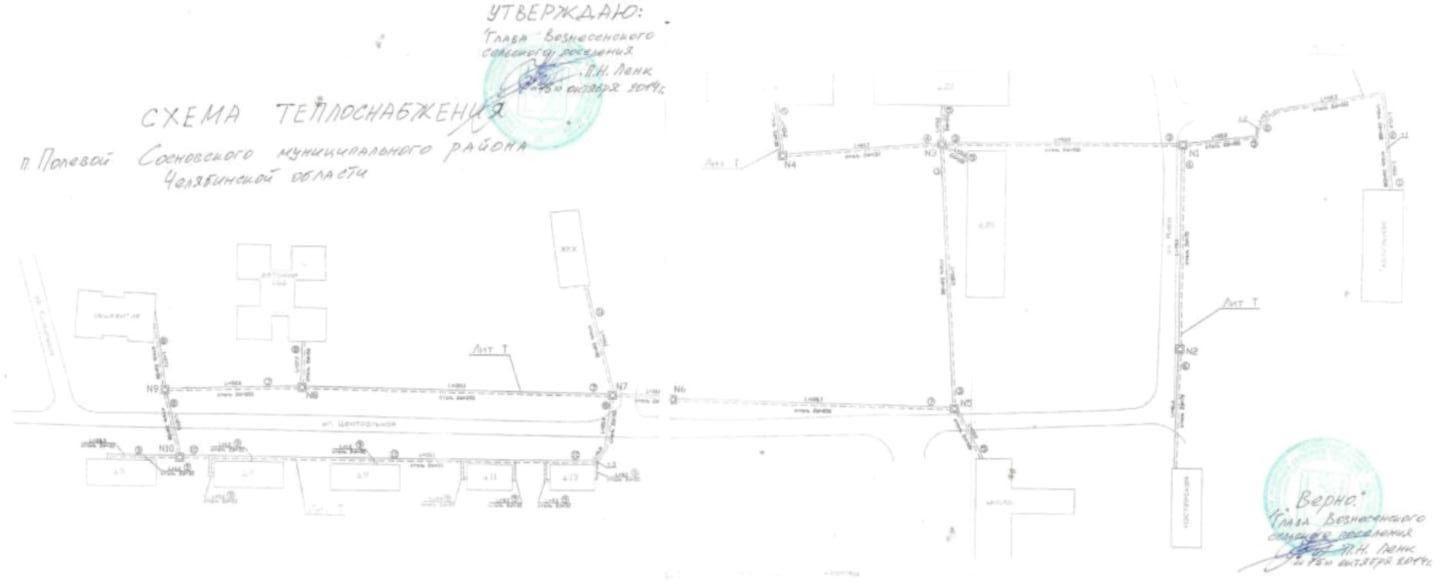 Изм.№ докум.Подп.Да-11-ГП-202111-ГП-202111-ГП-20212727ЛистИнв. № подпИнв. № подпИнв. № подпИнв. № подпПодп. и датаИнв. № дубл.Взам. инв. №Подп. и датаЛи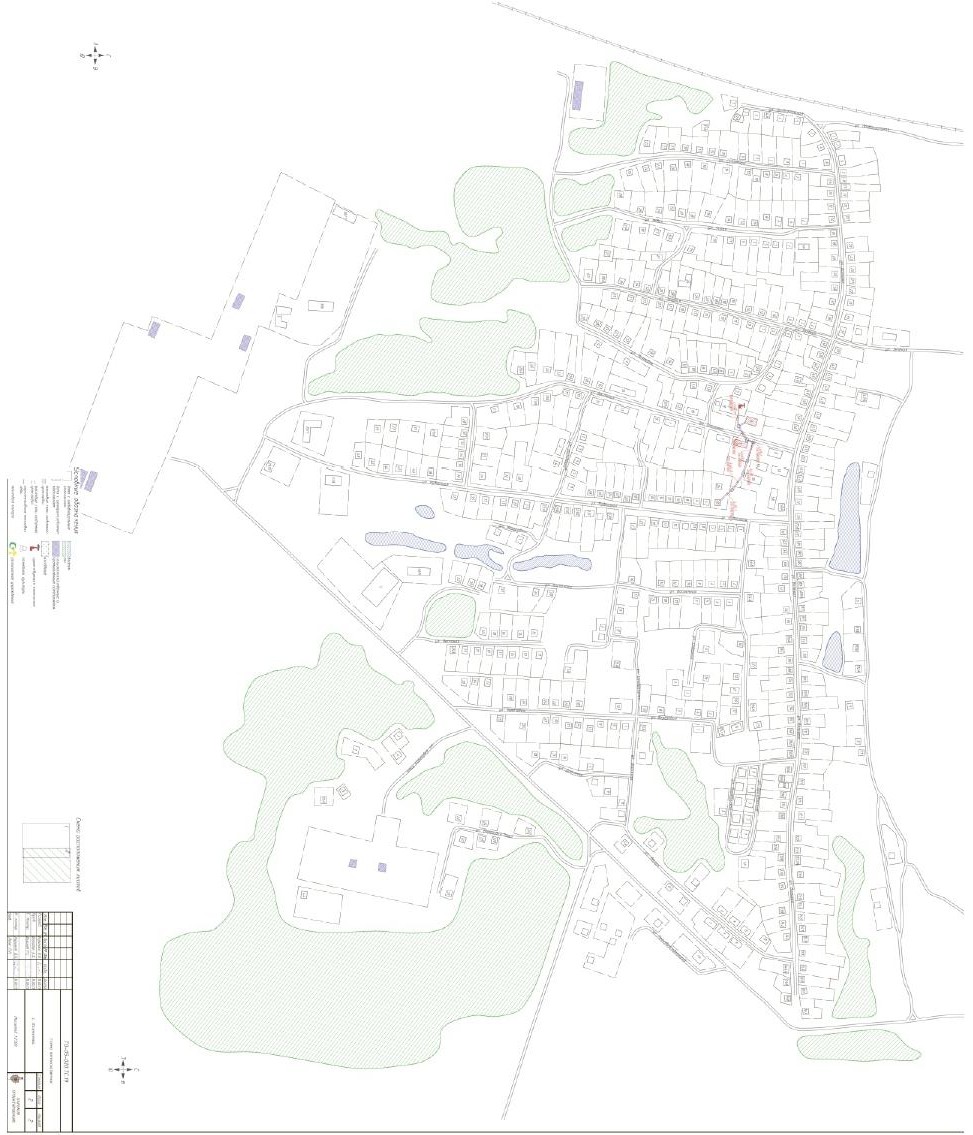 Изм.№ докум.Подп.Да-11-ГП-202111-ГП-202111-ГП-20212828ЛистИнв. № подпИнв. № подпИнв. № подпИнв. № подпПодп. и датаИнв. № дубл.Взам. инв. №Подп. и датаЛи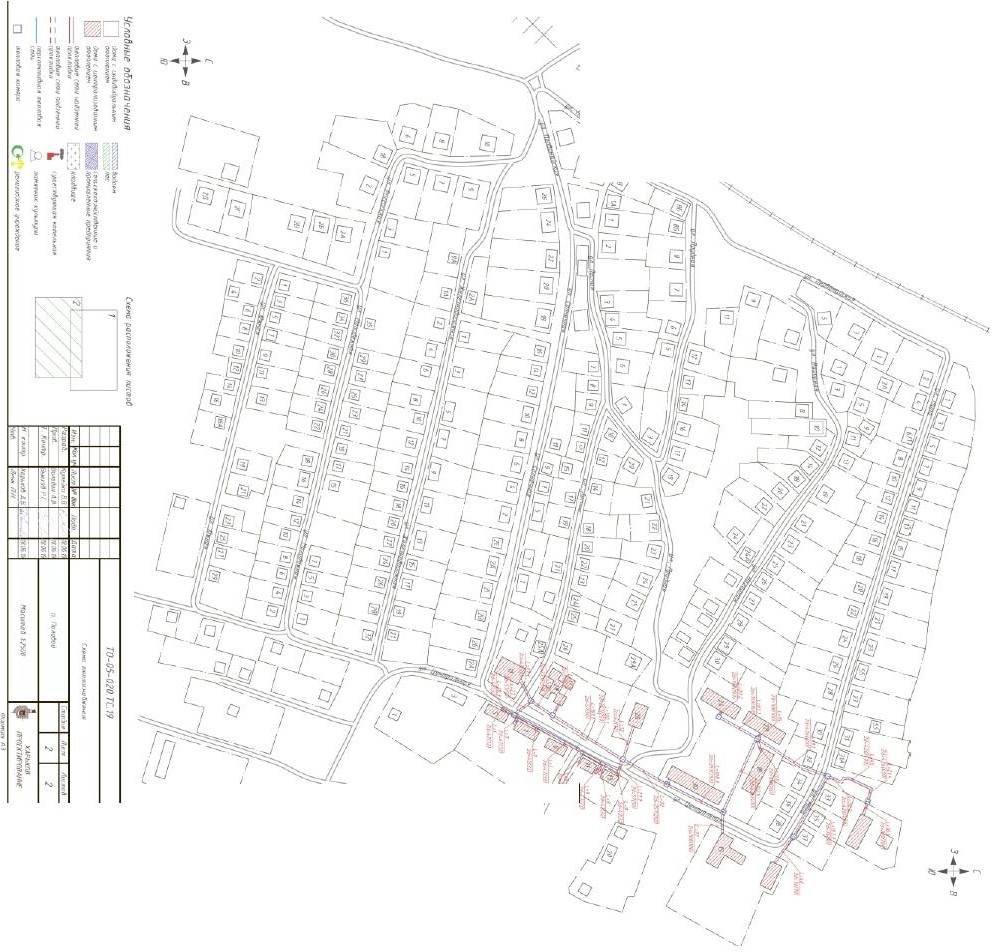 Изм.№ докум.Подп.Да-11-ГП-202111-ГП-202111-ГП-20212929Лист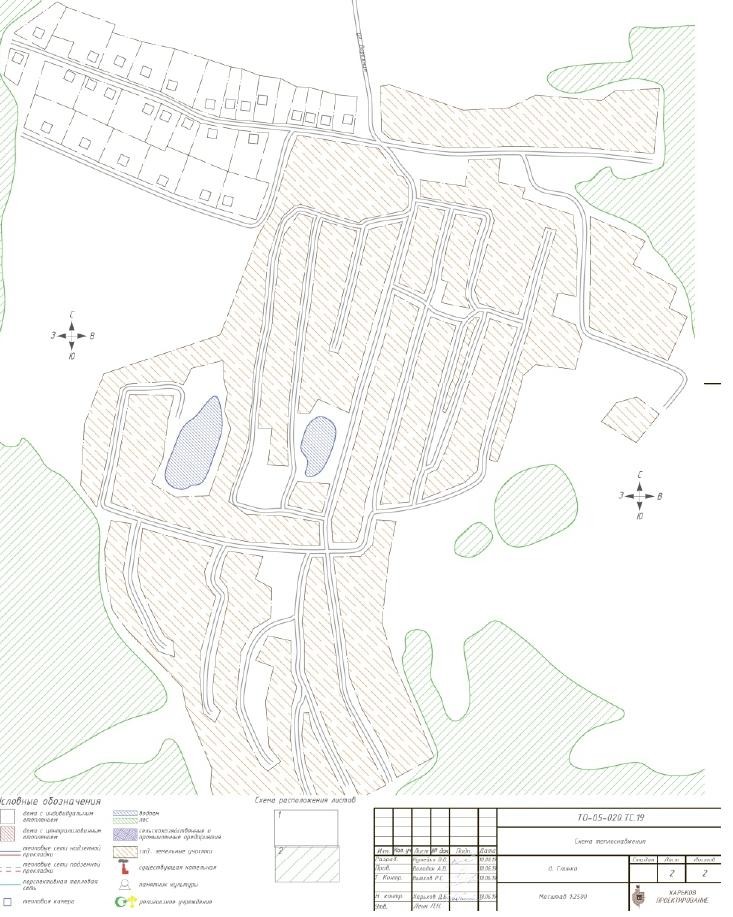 Тепловой поток рассчитан на основании СП 124.13330.2012 «Тепловые сети. Актуализированная редакция СНиП 41-02-2003» (далее – СП 124.13330.2012) в части п.2.4.* СНиП 2.04.07-86* (далее – СНиП 2.04.07-86*) «Тепловые сети», являющегося пре- дыдущей редакцией второго из указанных правил, где отражен порядок данного расчета в укрупненных показателях.Тепловые потоки (Вт) при отсутствии проектов отопления, вентиляции и горячегоТепловой поток рассчитан на основании СП 124.13330.2012 «Тепловые сети. Актуализированная редакция СНиП 41-02-2003» (далее – СП 124.13330.2012) в части п.2.4.* СНиП 2.04.07-86* (далее – СНиП 2.04.07-86*) «Тепловые сети», являющегося пре- дыдущей редакцией второго из указанных правил, где отражен порядок данного расчета в укрупненных показателях.Тепловые потоки (Вт) при отсутствии проектов отопления, вентиляции и горячегоТепловой поток рассчитан на основании СП 124.13330.2012 «Тепловые сети. Актуализированная редакция СНиП 41-02-2003» (далее – СП 124.13330.2012) в части п.2.4.* СНиП 2.04.07-86* (далее – СНиП 2.04.07-86*) «Тепловые сети», являющегося пре- дыдущей редакцией второго из указанных правил, где отражен порядок данного расчета в укрупненных показателях.Тепловые потоки (Вт) при отсутствии проектов отопления, вентиляции и горячегоТепловой поток рассчитан на основании СП 124.13330.2012 «Тепловые сети. Актуализированная редакция СНиП 41-02-2003» (далее – СП 124.13330.2012) в части п.2.4.* СНиП 2.04.07-86* (далее – СНиП 2.04.07-86*) «Тепловые сети», являющегося пре- дыдущей редакцией второго из указанных правил, где отражен порядок данного расчета в укрупненных показателях.Тепловые потоки (Вт) при отсутствии проектов отопления, вентиляции и горячегоТепловой поток рассчитан на основании СП 124.13330.2012 «Тепловые сети. Актуализированная редакция СНиП 41-02-2003» (далее – СП 124.13330.2012) в части п.2.4.* СНиП 2.04.07-86* (далее – СНиП 2.04.07-86*) «Тепловые сети», являющегося пре- дыдущей редакцией второго из указанных правил, где отражен порядок данного расчета в укрупненных показателях.Тепловые потоки (Вт) при отсутствии проектов отопления, вентиляции и горячегоТепловой поток рассчитан на основании СП 124.13330.2012 «Тепловые сети. Актуализированная редакция СНиП 41-02-2003» (далее – СП 124.13330.2012) в части п.2.4.* СНиП 2.04.07-86* (далее – СНиП 2.04.07-86*) «Тепловые сети», являющегося пре- дыдущей редакцией второго из указанных правил, где отражен порядок данного расчета в укрупненных показателях.Тепловые потоки (Вт) при отсутствии проектов отопления, вентиляции и горячегоТепловой поток рассчитан на основании СП 124.13330.2012 «Тепловые сети. Актуализированная редакция СНиП 41-02-2003» (далее – СП 124.13330.2012) в части п.2.4.* СНиП 2.04.07-86* (далее – СНиП 2.04.07-86*) «Тепловые сети», являющегося пре- дыдущей редакцией второго из указанных правил, где отражен порядок данного расчета в укрупненных показателях.Тепловые потоки (Вт) при отсутствии проектов отопления, вентиляции и горячегоПодп. и датаТепловой поток рассчитан на основании СП 124.13330.2012 «Тепловые сети. Актуализированная редакция СНиП 41-02-2003» (далее – СП 124.13330.2012) в части п.2.4.* СНиП 2.04.07-86* (далее – СНиП 2.04.07-86*) «Тепловые сети», являющегося пре- дыдущей редакцией второго из указанных правил, где отражен порядок данного расчета в укрупненных показателях.Тепловые потоки (Вт) при отсутствии проектов отопления, вентиляции и горячегоТепловой поток рассчитан на основании СП 124.13330.2012 «Тепловые сети. Актуализированная редакция СНиП 41-02-2003» (далее – СП 124.13330.2012) в части п.2.4.* СНиП 2.04.07-86* (далее – СНиП 2.04.07-86*) «Тепловые сети», являющегося пре- дыдущей редакцией второго из указанных правил, где отражен порядок данного расчета в укрупненных показателях.Тепловые потоки (Вт) при отсутствии проектов отопления, вентиляции и горячегоТепловой поток рассчитан на основании СП 124.13330.2012 «Тепловые сети. Актуализированная редакция СНиП 41-02-2003» (далее – СП 124.13330.2012) в части п.2.4.* СНиП 2.04.07-86* (далее – СНиП 2.04.07-86*) «Тепловые сети», являющегося пре- дыдущей редакцией второго из указанных правил, где отражен порядок данного расчета в укрупненных показателях.Тепловые потоки (Вт) при отсутствии проектов отопления, вентиляции и горячегоТепловой поток рассчитан на основании СП 124.13330.2012 «Тепловые сети. Актуализированная редакция СНиП 41-02-2003» (далее – СП 124.13330.2012) в части п.2.4.* СНиП 2.04.07-86* (далее – СНиП 2.04.07-86*) «Тепловые сети», являющегося пре- дыдущей редакцией второго из указанных правил, где отражен порядок данного расчета в укрупненных показателях.Тепловые потоки (Вт) при отсутствии проектов отопления, вентиляции и горячегоТепловой поток рассчитан на основании СП 124.13330.2012 «Тепловые сети. Актуализированная редакция СНиП 41-02-2003» (далее – СП 124.13330.2012) в части п.2.4.* СНиП 2.04.07-86* (далее – СНиП 2.04.07-86*) «Тепловые сети», являющегося пре- дыдущей редакцией второго из указанных правил, где отражен порядок данного расчета в укрупненных показателях.Тепловые потоки (Вт) при отсутствии проектов отопления, вентиляции и горячегоТепловой поток рассчитан на основании СП 124.13330.2012 «Тепловые сети. Актуализированная редакция СНиП 41-02-2003» (далее – СП 124.13330.2012) в части п.2.4.* СНиП 2.04.07-86* (далее – СНиП 2.04.07-86*) «Тепловые сети», являющегося пре- дыдущей редакцией второго из указанных правил, где отражен порядок данного расчета в укрупненных показателях.Тепловые потоки (Вт) при отсутствии проектов отопления, вентиляции и горячегоТепловой поток рассчитан на основании СП 124.13330.2012 «Тепловые сети. Актуализированная редакция СНиП 41-02-2003» (далее – СП 124.13330.2012) в части п.2.4.* СНиП 2.04.07-86* (далее – СНиП 2.04.07-86*) «Тепловые сети», являющегося пре- дыдущей редакцией второго из указанных правил, где отражен порядок данного расчета в укрупненных показателях.Тепловые потоки (Вт) при отсутствии проектов отопления, вентиляции и горячегоВзам. инв. №Тепловой поток рассчитан на основании СП 124.13330.2012 «Тепловые сети. Актуализированная редакция СНиП 41-02-2003» (далее – СП 124.13330.2012) в части п.2.4.* СНиП 2.04.07-86* (далее – СНиП 2.04.07-86*) «Тепловые сети», являющегося пре- дыдущей редакцией второго из указанных правил, где отражен порядок данного расчета в укрупненных показателях.Тепловые потоки (Вт) при отсутствии проектов отопления, вентиляции и горячегоТепловой поток рассчитан на основании СП 124.13330.2012 «Тепловые сети. Актуализированная редакция СНиП 41-02-2003» (далее – СП 124.13330.2012) в части п.2.4.* СНиП 2.04.07-86* (далее – СНиП 2.04.07-86*) «Тепловые сети», являющегося пре- дыдущей редакцией второго из указанных правил, где отражен порядок данного расчета в укрупненных показателях.Тепловые потоки (Вт) при отсутствии проектов отопления, вентиляции и горячегоТепловой поток рассчитан на основании СП 124.13330.2012 «Тепловые сети. Актуализированная редакция СНиП 41-02-2003» (далее – СП 124.13330.2012) в части п.2.4.* СНиП 2.04.07-86* (далее – СНиП 2.04.07-86*) «Тепловые сети», являющегося пре- дыдущей редакцией второго из указанных правил, где отражен порядок данного расчета в укрупненных показателях.Тепловые потоки (Вт) при отсутствии проектов отопления, вентиляции и горячегоТепловой поток рассчитан на основании СП 124.13330.2012 «Тепловые сети. Актуализированная редакция СНиП 41-02-2003» (далее – СП 124.13330.2012) в части п.2.4.* СНиП 2.04.07-86* (далее – СНиП 2.04.07-86*) «Тепловые сети», являющегося пре- дыдущей редакцией второго из указанных правил, где отражен порядок данного расчета в укрупненных показателях.Тепловые потоки (Вт) при отсутствии проектов отопления, вентиляции и горячегоТепловой поток рассчитан на основании СП 124.13330.2012 «Тепловые сети. Актуализированная редакция СНиП 41-02-2003» (далее – СП 124.13330.2012) в части п.2.4.* СНиП 2.04.07-86* (далее – СНиП 2.04.07-86*) «Тепловые сети», являющегося пре- дыдущей редакцией второго из указанных правил, где отражен порядок данного расчета в укрупненных показателях.Тепловые потоки (Вт) при отсутствии проектов отопления, вентиляции и горячегоТепловой поток рассчитан на основании СП 124.13330.2012 «Тепловые сети. Актуализированная редакция СНиП 41-02-2003» (далее – СП 124.13330.2012) в части п.2.4.* СНиП 2.04.07-86* (далее – СНиП 2.04.07-86*) «Тепловые сети», являющегося пре- дыдущей редакцией второго из указанных правил, где отражен порядок данного расчета в укрупненных показателях.Тепловые потоки (Вт) при отсутствии проектов отопления, вентиляции и горячегоТепловой поток рассчитан на основании СП 124.13330.2012 «Тепловые сети. Актуализированная редакция СНиП 41-02-2003» (далее – СП 124.13330.2012) в части п.2.4.* СНиП 2.04.07-86* (далее – СНиП 2.04.07-86*) «Тепловые сети», являющегося пре- дыдущей редакцией второго из указанных правил, где отражен порядок данного расчета в укрупненных показателях.Тепловые потоки (Вт) при отсутствии проектов отопления, вентиляции и горячегоИнв. № дубл.Тепловой поток рассчитан на основании СП 124.13330.2012 «Тепловые сети. Актуализированная редакция СНиП 41-02-2003» (далее – СП 124.13330.2012) в части п.2.4.* СНиП 2.04.07-86* (далее – СНиП 2.04.07-86*) «Тепловые сети», являющегося пре- дыдущей редакцией второго из указанных правил, где отражен порядок данного расчета в укрупненных показателях.Тепловые потоки (Вт) при отсутствии проектов отопления, вентиляции и горячегоТепловой поток рассчитан на основании СП 124.13330.2012 «Тепловые сети. Актуализированная редакция СНиП 41-02-2003» (далее – СП 124.13330.2012) в части п.2.4.* СНиП 2.04.07-86* (далее – СНиП 2.04.07-86*) «Тепловые сети», являющегося пре- дыдущей редакцией второго из указанных правил, где отражен порядок данного расчета в укрупненных показателях.Тепловые потоки (Вт) при отсутствии проектов отопления, вентиляции и горячегоТепловой поток рассчитан на основании СП 124.13330.2012 «Тепловые сети. Актуализированная редакция СНиП 41-02-2003» (далее – СП 124.13330.2012) в части п.2.4.* СНиП 2.04.07-86* (далее – СНиП 2.04.07-86*) «Тепловые сети», являющегося пре- дыдущей редакцией второго из указанных правил, где отражен порядок данного расчета в укрупненных показателях.Тепловые потоки (Вт) при отсутствии проектов отопления, вентиляции и горячегоТепловой поток рассчитан на основании СП 124.13330.2012 «Тепловые сети. Актуализированная редакция СНиП 41-02-2003» (далее – СП 124.13330.2012) в части п.2.4.* СНиП 2.04.07-86* (далее – СНиП 2.04.07-86*) «Тепловые сети», являющегося пре- дыдущей редакцией второго из указанных правил, где отражен порядок данного расчета в укрупненных показателях.Тепловые потоки (Вт) при отсутствии проектов отопления, вентиляции и горячегоТепловой поток рассчитан на основании СП 124.13330.2012 «Тепловые сети. Актуализированная редакция СНиП 41-02-2003» (далее – СП 124.13330.2012) в части п.2.4.* СНиП 2.04.07-86* (далее – СНиП 2.04.07-86*) «Тепловые сети», являющегося пре- дыдущей редакцией второго из указанных правил, где отражен порядок данного расчета в укрупненных показателях.Тепловые потоки (Вт) при отсутствии проектов отопления, вентиляции и горячегоТепловой поток рассчитан на основании СП 124.13330.2012 «Тепловые сети. Актуализированная редакция СНиП 41-02-2003» (далее – СП 124.13330.2012) в части п.2.4.* СНиП 2.04.07-86* (далее – СНиП 2.04.07-86*) «Тепловые сети», являющегося пре- дыдущей редакцией второго из указанных правил, где отражен порядок данного расчета в укрупненных показателях.Тепловые потоки (Вт) при отсутствии проектов отопления, вентиляции и горячегоТепловой поток рассчитан на основании СП 124.13330.2012 «Тепловые сети. Актуализированная редакция СНиП 41-02-2003» (далее – СП 124.13330.2012) в части п.2.4.* СНиП 2.04.07-86* (далее – СНиП 2.04.07-86*) «Тепловые сети», являющегося пре- дыдущей редакцией второго из указанных правил, где отражен порядок данного расчета в укрупненных показателях.Тепловые потоки (Вт) при отсутствии проектов отопления, вентиляции и горячегоПодп. и датаТепловой поток рассчитан на основании СП 124.13330.2012 «Тепловые сети. Актуализированная редакция СНиП 41-02-2003» (далее – СП 124.13330.2012) в части п.2.4.* СНиП 2.04.07-86* (далее – СНиП 2.04.07-86*) «Тепловые сети», являющегося пре- дыдущей редакцией второго из указанных правил, где отражен порядок данного расчета в укрупненных показателях.Тепловые потоки (Вт) при отсутствии проектов отопления, вентиляции и горячегоТепловой поток рассчитан на основании СП 124.13330.2012 «Тепловые сети. Актуализированная редакция СНиП 41-02-2003» (далее – СП 124.13330.2012) в части п.2.4.* СНиП 2.04.07-86* (далее – СНиП 2.04.07-86*) «Тепловые сети», являющегося пре- дыдущей редакцией второго из указанных правил, где отражен порядок данного расчета в укрупненных показателях.Тепловые потоки (Вт) при отсутствии проектов отопления, вентиляции и горячегоТепловой поток рассчитан на основании СП 124.13330.2012 «Тепловые сети. Актуализированная редакция СНиП 41-02-2003» (далее – СП 124.13330.2012) в части п.2.4.* СНиП 2.04.07-86* (далее – СНиП 2.04.07-86*) «Тепловые сети», являющегося пре- дыдущей редакцией второго из указанных правил, где отражен порядок данного расчета в укрупненных показателях.Тепловые потоки (Вт) при отсутствии проектов отопления, вентиляции и горячегоТепловой поток рассчитан на основании СП 124.13330.2012 «Тепловые сети. Актуализированная редакция СНиП 41-02-2003» (далее – СП 124.13330.2012) в части п.2.4.* СНиП 2.04.07-86* (далее – СНиП 2.04.07-86*) «Тепловые сети», являющегося пре- дыдущей редакцией второго из указанных правил, где отражен порядок данного расчета в укрупненных показателях.Тепловые потоки (Вт) при отсутствии проектов отопления, вентиляции и горячегоТепловой поток рассчитан на основании СП 124.13330.2012 «Тепловые сети. Актуализированная редакция СНиП 41-02-2003» (далее – СП 124.13330.2012) в части п.2.4.* СНиП 2.04.07-86* (далее – СНиП 2.04.07-86*) «Тепловые сети», являющегося пре- дыдущей редакцией второго из указанных правил, где отражен порядок данного расчета в укрупненных показателях.Тепловые потоки (Вт) при отсутствии проектов отопления, вентиляции и горячегоТепловой поток рассчитан на основании СП 124.13330.2012 «Тепловые сети. Актуализированная редакция СНиП 41-02-2003» (далее – СП 124.13330.2012) в части п.2.4.* СНиП 2.04.07-86* (далее – СНиП 2.04.07-86*) «Тепловые сети», являющегося пре- дыдущей редакцией второго из указанных правил, где отражен порядок данного расчета в укрупненных показателях.Тепловые потоки (Вт) при отсутствии проектов отопления, вентиляции и горячегоТепловой поток рассчитан на основании СП 124.13330.2012 «Тепловые сети. Актуализированная редакция СНиП 41-02-2003» (далее – СП 124.13330.2012) в части п.2.4.* СНиП 2.04.07-86* (далее – СНиП 2.04.07-86*) «Тепловые сети», являющегося пре- дыдущей редакцией второго из указанных правил, где отражен порядок данного расчета в укрупненных показателях.Тепловые потоки (Вт) при отсутствии проектов отопления, вентиляции и горячегоИнв. № подпТепловой поток рассчитан на основании СП 124.13330.2012 «Тепловые сети. Актуализированная редакция СНиП 41-02-2003» (далее – СП 124.13330.2012) в части п.2.4.* СНиП 2.04.07-86* (далее – СНиП 2.04.07-86*) «Тепловые сети», являющегося пре- дыдущей редакцией второго из указанных правил, где отражен порядок данного расчета в укрупненных показателях.Тепловые потоки (Вт) при отсутствии проектов отопления, вентиляции и горячегоТепловой поток рассчитан на основании СП 124.13330.2012 «Тепловые сети. Актуализированная редакция СНиП 41-02-2003» (далее – СП 124.13330.2012) в части п.2.4.* СНиП 2.04.07-86* (далее – СНиП 2.04.07-86*) «Тепловые сети», являющегося пре- дыдущей редакцией второго из указанных правил, где отражен порядок данного расчета в укрупненных показателях.Тепловые потоки (Вт) при отсутствии проектов отопления, вентиляции и горячегоТепловой поток рассчитан на основании СП 124.13330.2012 «Тепловые сети. Актуализированная редакция СНиП 41-02-2003» (далее – СП 124.13330.2012) в части п.2.4.* СНиП 2.04.07-86* (далее – СНиП 2.04.07-86*) «Тепловые сети», являющегося пре- дыдущей редакцией второго из указанных правил, где отражен порядок данного расчета в укрупненных показателях.Тепловые потоки (Вт) при отсутствии проектов отопления, вентиляции и горячегоТепловой поток рассчитан на основании СП 124.13330.2012 «Тепловые сети. Актуализированная редакция СНиП 41-02-2003» (далее – СП 124.13330.2012) в части п.2.4.* СНиП 2.04.07-86* (далее – СНиП 2.04.07-86*) «Тепловые сети», являющегося пре- дыдущей редакцией второго из указанных правил, где отражен порядок данного расчета в укрупненных показателях.Тепловые потоки (Вт) при отсутствии проектов отопления, вентиляции и горячегоТепловой поток рассчитан на основании СП 124.13330.2012 «Тепловые сети. Актуализированная редакция СНиП 41-02-2003» (далее – СП 124.13330.2012) в части п.2.4.* СНиП 2.04.07-86* (далее – СНиП 2.04.07-86*) «Тепловые сети», являющегося пре- дыдущей редакцией второго из указанных правил, где отражен порядок данного расчета в укрупненных показателях.Тепловые потоки (Вт) при отсутствии проектов отопления, вентиляции и горячегоТепловой поток рассчитан на основании СП 124.13330.2012 «Тепловые сети. Актуализированная редакция СНиП 41-02-2003» (далее – СП 124.13330.2012) в части п.2.4.* СНиП 2.04.07-86* (далее – СНиП 2.04.07-86*) «Тепловые сети», являющегося пре- дыдущей редакцией второго из указанных правил, где отражен порядок данного расчета в укрупненных показателях.Тепловые потоки (Вт) при отсутствии проектов отопления, вентиляции и горячегоТепловой поток рассчитан на основании СП 124.13330.2012 «Тепловые сети. Актуализированная редакция СНиП 41-02-2003» (далее – СП 124.13330.2012) в части п.2.4.* СНиП 2.04.07-86* (далее – СНиП 2.04.07-86*) «Тепловые сети», являющегося пре- дыдущей редакцией второго из указанных правил, где отражен порядок данного расчета в укрупненных показателях.Тепловые потоки (Вт) при отсутствии проектов отопления, вентиляции и горячегоИнв. № подп11-ГП-2021ЛистИнв. № подп11-ГП-202130Инв. № подпЛиИзм.№ докум.Подп.Да-11-ГП-202130водоснабжения зданий и сооружений определяются для населенных пунктов следующим образом: максимальный тепловой поток на отопление жилых и общественных зданийQ0 max=q0A(1+k1), максимальный тепловой поток на вентиляцию общественных зданий Qv max=k1k2q0A, максимальный тепловой поток на горячее водоснабжение жилых и об- щественных зданий Qh max=2,4Qhm=2,4qhm, гдеq0 - укрупненный удельный показатель максимального теплового потока на отопление и вентиляцию жилых зданий, кВт/кв.м, определяется согласно приложению В СП 124.13330.2012;A - общая площадь жилых зданий, кв.м;k1 - коэффициент, учитывающий тепловой поток на отопление общественных зданий, при отсутствии данных следует принимать, равным 0,25;k2 - коэффициент, учитывающий тепловой поток на вентиляцию общественных зданий, при отсутствии данных следует принимать, равным: для общественных зданий, построен- ных до 1985 года - 0,4, после 1985 года - 0,6;qh - укрупненный показатель среднего теплового потока на горячее водоснабжение на 1 человека, Вт, принимаемый по приложению 3 СНиП 2.04.07-86*, в зависимости от сред- ней за отопительный период нормы расхода воды при температуре 55 оС на горячее водоснабжение в сутки на 1 человека, проживающего в здании с горячим водоснабжением с учетом потребления в общественных зданиях, которая определяется от нормы расхода воды в средние сутки для жилых домов квартирного типа с ваннами длиной от 1500 до 1700 мм, оборудованными душами, согласно приложению 3 СНиП 2.04.01-85* «Внутрен- ний водопровод и канализация зданий»;m - число человек.Климатическая характеристика Вознесенского сельского поселения принята по СП 131.13330.2020 «Строительная климатология»:-34 оС - средняя температура наиболее холодной пятидневки;-7,7 оС - средняя температура наружного воздуха за отопительный период; 236 дней - продолжительность отопительного периода.водоснабжения зданий и сооружений определяются для населенных пунктов следующим образом: максимальный тепловой поток на отопление жилых и общественных зданийQ0 max=q0A(1+k1), максимальный тепловой поток на вентиляцию общественных зданий Qv max=k1k2q0A, максимальный тепловой поток на горячее водоснабжение жилых и об- щественных зданий Qh max=2,4Qhm=2,4qhm, гдеq0 - укрупненный удельный показатель максимального теплового потока на отопление и вентиляцию жилых зданий, кВт/кв.м, определяется согласно приложению В СП 124.13330.2012;A - общая площадь жилых зданий, кв.м;k1 - коэффициент, учитывающий тепловой поток на отопление общественных зданий, при отсутствии данных следует принимать, равным 0,25;k2 - коэффициент, учитывающий тепловой поток на вентиляцию общественных зданий, при отсутствии данных следует принимать, равным: для общественных зданий, построен- ных до 1985 года - 0,4, после 1985 года - 0,6;qh - укрупненный показатель среднего теплового потока на горячее водоснабжение на 1 человека, Вт, принимаемый по приложению 3 СНиП 2.04.07-86*, в зависимости от сред- ней за отопительный период нормы расхода воды при температуре 55 оС на горячее водоснабжение в сутки на 1 человека, проживающего в здании с горячим водоснабжением с учетом потребления в общественных зданиях, которая определяется от нормы расхода воды в средние сутки для жилых домов квартирного типа с ваннами длиной от 1500 до 1700 мм, оборудованными душами, согласно приложению 3 СНиП 2.04.01-85* «Внутрен- ний водопровод и канализация зданий»;m - число человек.Климатическая характеристика Вознесенского сельского поселения принята по СП 131.13330.2020 «Строительная климатология»:-34 оС - средняя температура наиболее холодной пятидневки;-7,7 оС - средняя температура наружного воздуха за отопительный период; 236 дней - продолжительность отопительного периода.водоснабжения зданий и сооружений определяются для населенных пунктов следующим образом: максимальный тепловой поток на отопление жилых и общественных зданийQ0 max=q0A(1+k1), максимальный тепловой поток на вентиляцию общественных зданий Qv max=k1k2q0A, максимальный тепловой поток на горячее водоснабжение жилых и об- щественных зданий Qh max=2,4Qhm=2,4qhm, гдеq0 - укрупненный удельный показатель максимального теплового потока на отопление и вентиляцию жилых зданий, кВт/кв.м, определяется согласно приложению В СП 124.13330.2012;A - общая площадь жилых зданий, кв.м;k1 - коэффициент, учитывающий тепловой поток на отопление общественных зданий, при отсутствии данных следует принимать, равным 0,25;k2 - коэффициент, учитывающий тепловой поток на вентиляцию общественных зданий, при отсутствии данных следует принимать, равным: для общественных зданий, построен- ных до 1985 года - 0,4, после 1985 года - 0,6;qh - укрупненный показатель среднего теплового потока на горячее водоснабжение на 1 человека, Вт, принимаемый по приложению 3 СНиП 2.04.07-86*, в зависимости от сред- ней за отопительный период нормы расхода воды при температуре 55 оС на горячее водоснабжение в сутки на 1 человека, проживающего в здании с горячим водоснабжением с учетом потребления в общественных зданиях, которая определяется от нормы расхода воды в средние сутки для жилых домов квартирного типа с ваннами длиной от 1500 до 1700 мм, оборудованными душами, согласно приложению 3 СНиП 2.04.01-85* «Внутрен- ний водопровод и канализация зданий»;m - число человек.Климатическая характеристика Вознесенского сельского поселения принята по СП 131.13330.2020 «Строительная климатология»:-34 оС - средняя температура наиболее холодной пятидневки;-7,7 оС - средняя температура наружного воздуха за отопительный период; 236 дней - продолжительность отопительного периода.водоснабжения зданий и сооружений определяются для населенных пунктов следующим образом: максимальный тепловой поток на отопление жилых и общественных зданийQ0 max=q0A(1+k1), максимальный тепловой поток на вентиляцию общественных зданий Qv max=k1k2q0A, максимальный тепловой поток на горячее водоснабжение жилых и об- щественных зданий Qh max=2,4Qhm=2,4qhm, гдеq0 - укрупненный удельный показатель максимального теплового потока на отопление и вентиляцию жилых зданий, кВт/кв.м, определяется согласно приложению В СП 124.13330.2012;A - общая площадь жилых зданий, кв.м;k1 - коэффициент, учитывающий тепловой поток на отопление общественных зданий, при отсутствии данных следует принимать, равным 0,25;k2 - коэффициент, учитывающий тепловой поток на вентиляцию общественных зданий, при отсутствии данных следует принимать, равным: для общественных зданий, построен- ных до 1985 года - 0,4, после 1985 года - 0,6;qh - укрупненный показатель среднего теплового потока на горячее водоснабжение на 1 человека, Вт, принимаемый по приложению 3 СНиП 2.04.07-86*, в зависимости от сред- ней за отопительный период нормы расхода воды при температуре 55 оС на горячее водоснабжение в сутки на 1 человека, проживающего в здании с горячим водоснабжением с учетом потребления в общественных зданиях, которая определяется от нормы расхода воды в средние сутки для жилых домов квартирного типа с ваннами длиной от 1500 до 1700 мм, оборудованными душами, согласно приложению 3 СНиП 2.04.01-85* «Внутрен- ний водопровод и канализация зданий»;m - число человек.Климатическая характеристика Вознесенского сельского поселения принята по СП 131.13330.2020 «Строительная климатология»:-34 оС - средняя температура наиболее холодной пятидневки;-7,7 оС - средняя температура наружного воздуха за отопительный период; 236 дней - продолжительность отопительного периода.водоснабжения зданий и сооружений определяются для населенных пунктов следующим образом: максимальный тепловой поток на отопление жилых и общественных зданийQ0 max=q0A(1+k1), максимальный тепловой поток на вентиляцию общественных зданий Qv max=k1k2q0A, максимальный тепловой поток на горячее водоснабжение жилых и об- щественных зданий Qh max=2,4Qhm=2,4qhm, гдеq0 - укрупненный удельный показатель максимального теплового потока на отопление и вентиляцию жилых зданий, кВт/кв.м, определяется согласно приложению В СП 124.13330.2012;A - общая площадь жилых зданий, кв.м;k1 - коэффициент, учитывающий тепловой поток на отопление общественных зданий, при отсутствии данных следует принимать, равным 0,25;k2 - коэффициент, учитывающий тепловой поток на вентиляцию общественных зданий, при отсутствии данных следует принимать, равным: для общественных зданий, построен- ных до 1985 года - 0,4, после 1985 года - 0,6;qh - укрупненный показатель среднего теплового потока на горячее водоснабжение на 1 человека, Вт, принимаемый по приложению 3 СНиП 2.04.07-86*, в зависимости от сред- ней за отопительный период нормы расхода воды при температуре 55 оС на горячее водоснабжение в сутки на 1 человека, проживающего в здании с горячим водоснабжением с учетом потребления в общественных зданиях, которая определяется от нормы расхода воды в средние сутки для жилых домов квартирного типа с ваннами длиной от 1500 до 1700 мм, оборудованными душами, согласно приложению 3 СНиП 2.04.01-85* «Внутрен- ний водопровод и канализация зданий»;m - число человек.Климатическая характеристика Вознесенского сельского поселения принята по СП 131.13330.2020 «Строительная климатология»:-34 оС - средняя температура наиболее холодной пятидневки;-7,7 оС - средняя температура наружного воздуха за отопительный период; 236 дней - продолжительность отопительного периода.водоснабжения зданий и сооружений определяются для населенных пунктов следующим образом: максимальный тепловой поток на отопление жилых и общественных зданийQ0 max=q0A(1+k1), максимальный тепловой поток на вентиляцию общественных зданий Qv max=k1k2q0A, максимальный тепловой поток на горячее водоснабжение жилых и об- щественных зданий Qh max=2,4Qhm=2,4qhm, гдеq0 - укрупненный удельный показатель максимального теплового потока на отопление и вентиляцию жилых зданий, кВт/кв.м, определяется согласно приложению В СП 124.13330.2012;A - общая площадь жилых зданий, кв.м;k1 - коэффициент, учитывающий тепловой поток на отопление общественных зданий, при отсутствии данных следует принимать, равным 0,25;k2 - коэффициент, учитывающий тепловой поток на вентиляцию общественных зданий, при отсутствии данных следует принимать, равным: для общественных зданий, построен- ных до 1985 года - 0,4, после 1985 года - 0,6;qh - укрупненный показатель среднего теплового потока на горячее водоснабжение на 1 человека, Вт, принимаемый по приложению 3 СНиП 2.04.07-86*, в зависимости от сред- ней за отопительный период нормы расхода воды при температуре 55 оС на горячее водоснабжение в сутки на 1 человека, проживающего в здании с горячим водоснабжением с учетом потребления в общественных зданиях, которая определяется от нормы расхода воды в средние сутки для жилых домов квартирного типа с ваннами длиной от 1500 до 1700 мм, оборудованными душами, согласно приложению 3 СНиП 2.04.01-85* «Внутрен- ний водопровод и канализация зданий»;m - число человек.Климатическая характеристика Вознесенского сельского поселения принята по СП 131.13330.2020 «Строительная климатология»:-34 оС - средняя температура наиболее холодной пятидневки;-7,7 оС - средняя температура наружного воздуха за отопительный период; 236 дней - продолжительность отопительного периода.водоснабжения зданий и сооружений определяются для населенных пунктов следующим образом: максимальный тепловой поток на отопление жилых и общественных зданийQ0 max=q0A(1+k1), максимальный тепловой поток на вентиляцию общественных зданий Qv max=k1k2q0A, максимальный тепловой поток на горячее водоснабжение жилых и об- щественных зданий Qh max=2,4Qhm=2,4qhm, гдеq0 - укрупненный удельный показатель максимального теплового потока на отопление и вентиляцию жилых зданий, кВт/кв.м, определяется согласно приложению В СП 124.13330.2012;A - общая площадь жилых зданий, кв.м;k1 - коэффициент, учитывающий тепловой поток на отопление общественных зданий, при отсутствии данных следует принимать, равным 0,25;k2 - коэффициент, учитывающий тепловой поток на вентиляцию общественных зданий, при отсутствии данных следует принимать, равным: для общественных зданий, построен- ных до 1985 года - 0,4, после 1985 года - 0,6;qh - укрупненный показатель среднего теплового потока на горячее водоснабжение на 1 человека, Вт, принимаемый по приложению 3 СНиП 2.04.07-86*, в зависимости от сред- ней за отопительный период нормы расхода воды при температуре 55 оС на горячее водоснабжение в сутки на 1 человека, проживающего в здании с горячим водоснабжением с учетом потребления в общественных зданиях, которая определяется от нормы расхода воды в средние сутки для жилых домов квартирного типа с ваннами длиной от 1500 до 1700 мм, оборудованными душами, согласно приложению 3 СНиП 2.04.01-85* «Внутрен- ний водопровод и канализация зданий»;m - число человек.Климатическая характеристика Вознесенского сельского поселения принята по СП 131.13330.2020 «Строительная климатология»:-34 оС - средняя температура наиболее холодной пятидневки;-7,7 оС - средняя температура наружного воздуха за отопительный период; 236 дней - продолжительность отопительного периода.водоснабжения зданий и сооружений определяются для населенных пунктов следующим образом: максимальный тепловой поток на отопление жилых и общественных зданийQ0 max=q0A(1+k1), максимальный тепловой поток на вентиляцию общественных зданий Qv max=k1k2q0A, максимальный тепловой поток на горячее водоснабжение жилых и об- щественных зданий Qh max=2,4Qhm=2,4qhm, гдеq0 - укрупненный удельный показатель максимального теплового потока на отопление и вентиляцию жилых зданий, кВт/кв.м, определяется согласно приложению В СП 124.13330.2012;A - общая площадь жилых зданий, кв.м;k1 - коэффициент, учитывающий тепловой поток на отопление общественных зданий, при отсутствии данных следует принимать, равным 0,25;k2 - коэффициент, учитывающий тепловой поток на вентиляцию общественных зданий, при отсутствии данных следует принимать, равным: для общественных зданий, построен- ных до 1985 года - 0,4, после 1985 года - 0,6;qh - укрупненный показатель среднего теплового потока на горячее водоснабжение на 1 человека, Вт, принимаемый по приложению 3 СНиП 2.04.07-86*, в зависимости от сред- ней за отопительный период нормы расхода воды при температуре 55 оС на горячее водоснабжение в сутки на 1 человека, проживающего в здании с горячим водоснабжением с учетом потребления в общественных зданиях, которая определяется от нормы расхода воды в средние сутки для жилых домов квартирного типа с ваннами длиной от 1500 до 1700 мм, оборудованными душами, согласно приложению 3 СНиП 2.04.01-85* «Внутрен- ний водопровод и канализация зданий»;m - число человек.Климатическая характеристика Вознесенского сельского поселения принята по СП 131.13330.2020 «Строительная климатология»:-34 оС - средняя температура наиболее холодной пятидневки;-7,7 оС - средняя температура наружного воздуха за отопительный период; 236 дней - продолжительность отопительного периода.водоснабжения зданий и сооружений определяются для населенных пунктов следующим образом: максимальный тепловой поток на отопление жилых и общественных зданийQ0 max=q0A(1+k1), максимальный тепловой поток на вентиляцию общественных зданий Qv max=k1k2q0A, максимальный тепловой поток на горячее водоснабжение жилых и об- щественных зданий Qh max=2,4Qhm=2,4qhm, гдеq0 - укрупненный удельный показатель максимального теплового потока на отопление и вентиляцию жилых зданий, кВт/кв.м, определяется согласно приложению В СП 124.13330.2012;A - общая площадь жилых зданий, кв.м;k1 - коэффициент, учитывающий тепловой поток на отопление общественных зданий, при отсутствии данных следует принимать, равным 0,25;k2 - коэффициент, учитывающий тепловой поток на вентиляцию общественных зданий, при отсутствии данных следует принимать, равным: для общественных зданий, построен- ных до 1985 года - 0,4, после 1985 года - 0,6;qh - укрупненный показатель среднего теплового потока на горячее водоснабжение на 1 человека, Вт, принимаемый по приложению 3 СНиП 2.04.07-86*, в зависимости от сред- ней за отопительный период нормы расхода воды при температуре 55 оС на горячее водоснабжение в сутки на 1 человека, проживающего в здании с горячим водоснабжением с учетом потребления в общественных зданиях, которая определяется от нормы расхода воды в средние сутки для жилых домов квартирного типа с ваннами длиной от 1500 до 1700 мм, оборудованными душами, согласно приложению 3 СНиП 2.04.01-85* «Внутрен- ний водопровод и канализация зданий»;m - число человек.Климатическая характеристика Вознесенского сельского поселения принята по СП 131.13330.2020 «Строительная климатология»:-34 оС - средняя температура наиболее холодной пятидневки;-7,7 оС - средняя температура наружного воздуха за отопительный период; 236 дней - продолжительность отопительного периода.водоснабжения зданий и сооружений определяются для населенных пунктов следующим образом: максимальный тепловой поток на отопление жилых и общественных зданийQ0 max=q0A(1+k1), максимальный тепловой поток на вентиляцию общественных зданий Qv max=k1k2q0A, максимальный тепловой поток на горячее водоснабжение жилых и об- щественных зданий Qh max=2,4Qhm=2,4qhm, гдеq0 - укрупненный удельный показатель максимального теплового потока на отопление и вентиляцию жилых зданий, кВт/кв.м, определяется согласно приложению В СП 124.13330.2012;A - общая площадь жилых зданий, кв.м;k1 - коэффициент, учитывающий тепловой поток на отопление общественных зданий, при отсутствии данных следует принимать, равным 0,25;k2 - коэффициент, учитывающий тепловой поток на вентиляцию общественных зданий, при отсутствии данных следует принимать, равным: для общественных зданий, построен- ных до 1985 года - 0,4, после 1985 года - 0,6;qh - укрупненный показатель среднего теплового потока на горячее водоснабжение на 1 человека, Вт, принимаемый по приложению 3 СНиП 2.04.07-86*, в зависимости от сред- ней за отопительный период нормы расхода воды при температуре 55 оС на горячее водоснабжение в сутки на 1 человека, проживающего в здании с горячим водоснабжением с учетом потребления в общественных зданиях, которая определяется от нормы расхода воды в средние сутки для жилых домов квартирного типа с ваннами длиной от 1500 до 1700 мм, оборудованными душами, согласно приложению 3 СНиП 2.04.01-85* «Внутрен- ний водопровод и канализация зданий»;m - число человек.Климатическая характеристика Вознесенского сельского поселения принята по СП 131.13330.2020 «Строительная климатология»:-34 оС - средняя температура наиболее холодной пятидневки;-7,7 оС - средняя температура наружного воздуха за отопительный период; 236 дней - продолжительность отопительного периода.водоснабжения зданий и сооружений определяются для населенных пунктов следующим образом: максимальный тепловой поток на отопление жилых и общественных зданийQ0 max=q0A(1+k1), максимальный тепловой поток на вентиляцию общественных зданий Qv max=k1k2q0A, максимальный тепловой поток на горячее водоснабжение жилых и об- щественных зданий Qh max=2,4Qhm=2,4qhm, гдеq0 - укрупненный удельный показатель максимального теплового потока на отопление и вентиляцию жилых зданий, кВт/кв.м, определяется согласно приложению В СП 124.13330.2012;A - общая площадь жилых зданий, кв.м;k1 - коэффициент, учитывающий тепловой поток на отопление общественных зданий, при отсутствии данных следует принимать, равным 0,25;k2 - коэффициент, учитывающий тепловой поток на вентиляцию общественных зданий, при отсутствии данных следует принимать, равным: для общественных зданий, построен- ных до 1985 года - 0,4, после 1985 года - 0,6;qh - укрупненный показатель среднего теплового потока на горячее водоснабжение на 1 человека, Вт, принимаемый по приложению 3 СНиП 2.04.07-86*, в зависимости от сред- ней за отопительный период нормы расхода воды при температуре 55 оС на горячее водоснабжение в сутки на 1 человека, проживающего в здании с горячим водоснабжением с учетом потребления в общественных зданиях, которая определяется от нормы расхода воды в средние сутки для жилых домов квартирного типа с ваннами длиной от 1500 до 1700 мм, оборудованными душами, согласно приложению 3 СНиП 2.04.01-85* «Внутрен- ний водопровод и канализация зданий»;m - число человек.Климатическая характеристика Вознесенского сельского поселения принята по СП 131.13330.2020 «Строительная климатология»:-34 оС - средняя температура наиболее холодной пятидневки;-7,7 оС - средняя температура наружного воздуха за отопительный период; 236 дней - продолжительность отопительного периода.водоснабжения зданий и сооружений определяются для населенных пунктов следующим образом: максимальный тепловой поток на отопление жилых и общественных зданийQ0 max=q0A(1+k1), максимальный тепловой поток на вентиляцию общественных зданий Qv max=k1k2q0A, максимальный тепловой поток на горячее водоснабжение жилых и об- щественных зданий Qh max=2,4Qhm=2,4qhm, гдеq0 - укрупненный удельный показатель максимального теплового потока на отопление и вентиляцию жилых зданий, кВт/кв.м, определяется согласно приложению В СП 124.13330.2012;A - общая площадь жилых зданий, кв.м;k1 - коэффициент, учитывающий тепловой поток на отопление общественных зданий, при отсутствии данных следует принимать, равным 0,25;k2 - коэффициент, учитывающий тепловой поток на вентиляцию общественных зданий, при отсутствии данных следует принимать, равным: для общественных зданий, построен- ных до 1985 года - 0,4, после 1985 года - 0,6;qh - укрупненный показатель среднего теплового потока на горячее водоснабжение на 1 человека, Вт, принимаемый по приложению 3 СНиП 2.04.07-86*, в зависимости от сред- ней за отопительный период нормы расхода воды при температуре 55 оС на горячее водоснабжение в сутки на 1 человека, проживающего в здании с горячим водоснабжением с учетом потребления в общественных зданиях, которая определяется от нормы расхода воды в средние сутки для жилых домов квартирного типа с ваннами длиной от 1500 до 1700 мм, оборудованными душами, согласно приложению 3 СНиП 2.04.01-85* «Внутрен- ний водопровод и канализация зданий»;m - число человек.Климатическая характеристика Вознесенского сельского поселения принята по СП 131.13330.2020 «Строительная климатология»:-34 оС - средняя температура наиболее холодной пятидневки;-7,7 оС - средняя температура наружного воздуха за отопительный период; 236 дней - продолжительность отопительного периода.водоснабжения зданий и сооружений определяются для населенных пунктов следующим образом: максимальный тепловой поток на отопление жилых и общественных зданийQ0 max=q0A(1+k1), максимальный тепловой поток на вентиляцию общественных зданий Qv max=k1k2q0A, максимальный тепловой поток на горячее водоснабжение жилых и об- щественных зданий Qh max=2,4Qhm=2,4qhm, гдеq0 - укрупненный удельный показатель максимального теплового потока на отопление и вентиляцию жилых зданий, кВт/кв.м, определяется согласно приложению В СП 124.13330.2012;A - общая площадь жилых зданий, кв.м;k1 - коэффициент, учитывающий тепловой поток на отопление общественных зданий, при отсутствии данных следует принимать, равным 0,25;k2 - коэффициент, учитывающий тепловой поток на вентиляцию общественных зданий, при отсутствии данных следует принимать, равным: для общественных зданий, построен- ных до 1985 года - 0,4, после 1985 года - 0,6;qh - укрупненный показатель среднего теплового потока на горячее водоснабжение на 1 человека, Вт, принимаемый по приложению 3 СНиП 2.04.07-86*, в зависимости от сред- ней за отопительный период нормы расхода воды при температуре 55 оС на горячее водоснабжение в сутки на 1 человека, проживающего в здании с горячим водоснабжением с учетом потребления в общественных зданиях, которая определяется от нормы расхода воды в средние сутки для жилых домов квартирного типа с ваннами длиной от 1500 до 1700 мм, оборудованными душами, согласно приложению 3 СНиП 2.04.01-85* «Внутрен- ний водопровод и канализация зданий»;m - число человек.Климатическая характеристика Вознесенского сельского поселения принята по СП 131.13330.2020 «Строительная климатология»:-34 оС - средняя температура наиболее холодной пятидневки;-7,7 оС - средняя температура наружного воздуха за отопительный период; 236 дней - продолжительность отопительного периода.водоснабжения зданий и сооружений определяются для населенных пунктов следующим образом: максимальный тепловой поток на отопление жилых и общественных зданийQ0 max=q0A(1+k1), максимальный тепловой поток на вентиляцию общественных зданий Qv max=k1k2q0A, максимальный тепловой поток на горячее водоснабжение жилых и об- щественных зданий Qh max=2,4Qhm=2,4qhm, гдеq0 - укрупненный удельный показатель максимального теплового потока на отопление и вентиляцию жилых зданий, кВт/кв.м, определяется согласно приложению В СП 124.13330.2012;A - общая площадь жилых зданий, кв.м;k1 - коэффициент, учитывающий тепловой поток на отопление общественных зданий, при отсутствии данных следует принимать, равным 0,25;k2 - коэффициент, учитывающий тепловой поток на вентиляцию общественных зданий, при отсутствии данных следует принимать, равным: для общественных зданий, построен- ных до 1985 года - 0,4, после 1985 года - 0,6;qh - укрупненный показатель среднего теплового потока на горячее водоснабжение на 1 человека, Вт, принимаемый по приложению 3 СНиП 2.04.07-86*, в зависимости от сред- ней за отопительный период нормы расхода воды при температуре 55 оС на горячее водоснабжение в сутки на 1 человека, проживающего в здании с горячим водоснабжением с учетом потребления в общественных зданиях, которая определяется от нормы расхода воды в средние сутки для жилых домов квартирного типа с ваннами длиной от 1500 до 1700 мм, оборудованными душами, согласно приложению 3 СНиП 2.04.01-85* «Внутрен- ний водопровод и канализация зданий»;m - число человек.Климатическая характеристика Вознесенского сельского поселения принята по СП 131.13330.2020 «Строительная климатология»:-34 оС - средняя температура наиболее холодной пятидневки;-7,7 оС - средняя температура наружного воздуха за отопительный период; 236 дней - продолжительность отопительного периода.водоснабжения зданий и сооружений определяются для населенных пунктов следующим образом: максимальный тепловой поток на отопление жилых и общественных зданийQ0 max=q0A(1+k1), максимальный тепловой поток на вентиляцию общественных зданий Qv max=k1k2q0A, максимальный тепловой поток на горячее водоснабжение жилых и об- щественных зданий Qh max=2,4Qhm=2,4qhm, гдеq0 - укрупненный удельный показатель максимального теплового потока на отопление и вентиляцию жилых зданий, кВт/кв.м, определяется согласно приложению В СП 124.13330.2012;A - общая площадь жилых зданий, кв.м;k1 - коэффициент, учитывающий тепловой поток на отопление общественных зданий, при отсутствии данных следует принимать, равным 0,25;k2 - коэффициент, учитывающий тепловой поток на вентиляцию общественных зданий, при отсутствии данных следует принимать, равным: для общественных зданий, построен- ных до 1985 года - 0,4, после 1985 года - 0,6;qh - укрупненный показатель среднего теплового потока на горячее водоснабжение на 1 человека, Вт, принимаемый по приложению 3 СНиП 2.04.07-86*, в зависимости от сред- ней за отопительный период нормы расхода воды при температуре 55 оС на горячее водоснабжение в сутки на 1 человека, проживающего в здании с горячим водоснабжением с учетом потребления в общественных зданиях, которая определяется от нормы расхода воды в средние сутки для жилых домов квартирного типа с ваннами длиной от 1500 до 1700 мм, оборудованными душами, согласно приложению 3 СНиП 2.04.01-85* «Внутрен- ний водопровод и канализация зданий»;m - число человек.Климатическая характеристика Вознесенского сельского поселения принята по СП 131.13330.2020 «Строительная климатология»:-34 оС - средняя температура наиболее холодной пятидневки;-7,7 оС - средняя температура наружного воздуха за отопительный период; 236 дней - продолжительность отопительного периода.водоснабжения зданий и сооружений определяются для населенных пунктов следующим образом: максимальный тепловой поток на отопление жилых и общественных зданийQ0 max=q0A(1+k1), максимальный тепловой поток на вентиляцию общественных зданий Qv max=k1k2q0A, максимальный тепловой поток на горячее водоснабжение жилых и об- щественных зданий Qh max=2,4Qhm=2,4qhm, гдеq0 - укрупненный удельный показатель максимального теплового потока на отопление и вентиляцию жилых зданий, кВт/кв.м, определяется согласно приложению В СП 124.13330.2012;A - общая площадь жилых зданий, кв.м;k1 - коэффициент, учитывающий тепловой поток на отопление общественных зданий, при отсутствии данных следует принимать, равным 0,25;k2 - коэффициент, учитывающий тепловой поток на вентиляцию общественных зданий, при отсутствии данных следует принимать, равным: для общественных зданий, построен- ных до 1985 года - 0,4, после 1985 года - 0,6;qh - укрупненный показатель среднего теплового потока на горячее водоснабжение на 1 человека, Вт, принимаемый по приложению 3 СНиП 2.04.07-86*, в зависимости от сред- ней за отопительный период нормы расхода воды при температуре 55 оС на горячее водоснабжение в сутки на 1 человека, проживающего в здании с горячим водоснабжением с учетом потребления в общественных зданиях, которая определяется от нормы расхода воды в средние сутки для жилых домов квартирного типа с ваннами длиной от 1500 до 1700 мм, оборудованными душами, согласно приложению 3 СНиП 2.04.01-85* «Внутрен- ний водопровод и канализация зданий»;m - число человек.Климатическая характеристика Вознесенского сельского поселения принята по СП 131.13330.2020 «Строительная климатология»:-34 оС - средняя температура наиболее холодной пятидневки;-7,7 оС - средняя температура наружного воздуха за отопительный период; 236 дней - продолжительность отопительного периода.водоснабжения зданий и сооружений определяются для населенных пунктов следующим образом: максимальный тепловой поток на отопление жилых и общественных зданийQ0 max=q0A(1+k1), максимальный тепловой поток на вентиляцию общественных зданий Qv max=k1k2q0A, максимальный тепловой поток на горячее водоснабжение жилых и об- щественных зданий Qh max=2,4Qhm=2,4qhm, гдеq0 - укрупненный удельный показатель максимального теплового потока на отопление и вентиляцию жилых зданий, кВт/кв.м, определяется согласно приложению В СП 124.13330.2012;A - общая площадь жилых зданий, кв.м;k1 - коэффициент, учитывающий тепловой поток на отопление общественных зданий, при отсутствии данных следует принимать, равным 0,25;k2 - коэффициент, учитывающий тепловой поток на вентиляцию общественных зданий, при отсутствии данных следует принимать, равным: для общественных зданий, построен- ных до 1985 года - 0,4, после 1985 года - 0,6;qh - укрупненный показатель среднего теплового потока на горячее водоснабжение на 1 человека, Вт, принимаемый по приложению 3 СНиП 2.04.07-86*, в зависимости от сред- ней за отопительный период нормы расхода воды при температуре 55 оС на горячее водоснабжение в сутки на 1 человека, проживающего в здании с горячим водоснабжением с учетом потребления в общественных зданиях, которая определяется от нормы расхода воды в средние сутки для жилых домов квартирного типа с ваннами длиной от 1500 до 1700 мм, оборудованными душами, согласно приложению 3 СНиП 2.04.01-85* «Внутрен- ний водопровод и канализация зданий»;m - число человек.Климатическая характеристика Вознесенского сельского поселения принята по СП 131.13330.2020 «Строительная климатология»:-34 оС - средняя температура наиболее холодной пятидневки;-7,7 оС - средняя температура наружного воздуха за отопительный период; 236 дней - продолжительность отопительного периода.Подп. и датаТепловые нагрузки жилой и общественной застройки населенных пунктов районарассчитаны в соответствии со СП 124.13330.2012 «Тепловые сети». Удельные показатели максимальной тепловой нагрузки на отопление жилых домов:Максимальный тепловой поток на отопление жилых и общественных зданий всего поселения в зависимости от типа застройки и года постройки составит 45,430 Гкал/час (52830 кВт) для индивидуальной жилой застройки и 1,330 Гкал/ч (1550 кВт) для многоквартирной жилой застройки, включая:Тепловые нагрузки жилой и общественной застройки населенных пунктов районарассчитаны в соответствии со СП 124.13330.2012 «Тепловые сети». Удельные показатели максимальной тепловой нагрузки на отопление жилых домов:Максимальный тепловой поток на отопление жилых и общественных зданий всего поселения в зависимости от типа застройки и года постройки составит 45,430 Гкал/час (52830 кВт) для индивидуальной жилой застройки и 1,330 Гкал/ч (1550 кВт) для многоквартирной жилой застройки, включая:Тепловые нагрузки жилой и общественной застройки населенных пунктов районарассчитаны в соответствии со СП 124.13330.2012 «Тепловые сети». Удельные показатели максимальной тепловой нагрузки на отопление жилых домов:Максимальный тепловой поток на отопление жилых и общественных зданий всего поселения в зависимости от типа застройки и года постройки составит 45,430 Гкал/час (52830 кВт) для индивидуальной жилой застройки и 1,330 Гкал/ч (1550 кВт) для многоквартирной жилой застройки, включая:Тепловые нагрузки жилой и общественной застройки населенных пунктов районарассчитаны в соответствии со СП 124.13330.2012 «Тепловые сети». Удельные показатели максимальной тепловой нагрузки на отопление жилых домов:Максимальный тепловой поток на отопление жилых и общественных зданий всего поселения в зависимости от типа застройки и года постройки составит 45,430 Гкал/час (52830 кВт) для индивидуальной жилой застройки и 1,330 Гкал/ч (1550 кВт) для многоквартирной жилой застройки, включая:Тепловые нагрузки жилой и общественной застройки населенных пунктов районарассчитаны в соответствии со СП 124.13330.2012 «Тепловые сети». Удельные показатели максимальной тепловой нагрузки на отопление жилых домов:Максимальный тепловой поток на отопление жилых и общественных зданий всего поселения в зависимости от типа застройки и года постройки составит 45,430 Гкал/час (52830 кВт) для индивидуальной жилой застройки и 1,330 Гкал/ч (1550 кВт) для многоквартирной жилой застройки, включая:Тепловые нагрузки жилой и общественной застройки населенных пунктов районарассчитаны в соответствии со СП 124.13330.2012 «Тепловые сети». Удельные показатели максимальной тепловой нагрузки на отопление жилых домов:Максимальный тепловой поток на отопление жилых и общественных зданий всего поселения в зависимости от типа застройки и года постройки составит 45,430 Гкал/час (52830 кВт) для индивидуальной жилой застройки и 1,330 Гкал/ч (1550 кВт) для многоквартирной жилой застройки, включая:Тепловые нагрузки жилой и общественной застройки населенных пунктов районарассчитаны в соответствии со СП 124.13330.2012 «Тепловые сети». Удельные показатели максимальной тепловой нагрузки на отопление жилых домов:Максимальный тепловой поток на отопление жилых и общественных зданий всего поселения в зависимости от типа застройки и года постройки составит 45,430 Гкал/час (52830 кВт) для индивидуальной жилой застройки и 1,330 Гкал/ч (1550 кВт) для многоквартирной жилой застройки, включая:Тепловые нагрузки жилой и общественной застройки населенных пунктов районарассчитаны в соответствии со СП 124.13330.2012 «Тепловые сети». Удельные показатели максимальной тепловой нагрузки на отопление жилых домов:Максимальный тепловой поток на отопление жилых и общественных зданий всего поселения в зависимости от типа застройки и года постройки составит 45,430 Гкал/час (52830 кВт) для индивидуальной жилой застройки и 1,330 Гкал/ч (1550 кВт) для многоквартирной жилой застройки, включая:Тепловые нагрузки жилой и общественной застройки населенных пунктов районарассчитаны в соответствии со СП 124.13330.2012 «Тепловые сети». Удельные показатели максимальной тепловой нагрузки на отопление жилых домов:Максимальный тепловой поток на отопление жилых и общественных зданий всего поселения в зависимости от типа застройки и года постройки составит 45,430 Гкал/час (52830 кВт) для индивидуальной жилой застройки и 1,330 Гкал/ч (1550 кВт) для многоквартирной жилой застройки, включая:Тепловые нагрузки жилой и общественной застройки населенных пунктов районарассчитаны в соответствии со СП 124.13330.2012 «Тепловые сети». Удельные показатели максимальной тепловой нагрузки на отопление жилых домов:Максимальный тепловой поток на отопление жилых и общественных зданий всего поселения в зависимости от типа застройки и года постройки составит 45,430 Гкал/час (52830 кВт) для индивидуальной жилой застройки и 1,330 Гкал/ч (1550 кВт) для многоквартирной жилой застройки, включая:Тепловые нагрузки жилой и общественной застройки населенных пунктов районарассчитаны в соответствии со СП 124.13330.2012 «Тепловые сети». Удельные показатели максимальной тепловой нагрузки на отопление жилых домов:Максимальный тепловой поток на отопление жилых и общественных зданий всего поселения в зависимости от типа застройки и года постройки составит 45,430 Гкал/час (52830 кВт) для индивидуальной жилой застройки и 1,330 Гкал/ч (1550 кВт) для многоквартирной жилой застройки, включая:Тепловые нагрузки жилой и общественной застройки населенных пунктов районарассчитаны в соответствии со СП 124.13330.2012 «Тепловые сети». Удельные показатели максимальной тепловой нагрузки на отопление жилых домов:Максимальный тепловой поток на отопление жилых и общественных зданий всего поселения в зависимости от типа застройки и года постройки составит 45,430 Гкал/час (52830 кВт) для индивидуальной жилой застройки и 1,330 Гкал/ч (1550 кВт) для многоквартирной жилой застройки, включая:Тепловые нагрузки жилой и общественной застройки населенных пунктов районарассчитаны в соответствии со СП 124.13330.2012 «Тепловые сети». Удельные показатели максимальной тепловой нагрузки на отопление жилых домов:Максимальный тепловой поток на отопление жилых и общественных зданий всего поселения в зависимости от типа застройки и года постройки составит 45,430 Гкал/час (52830 кВт) для индивидуальной жилой застройки и 1,330 Гкал/ч (1550 кВт) для многоквартирной жилой застройки, включая:Тепловые нагрузки жилой и общественной застройки населенных пунктов районарассчитаны в соответствии со СП 124.13330.2012 «Тепловые сети». Удельные показатели максимальной тепловой нагрузки на отопление жилых домов:Максимальный тепловой поток на отопление жилых и общественных зданий всего поселения в зависимости от типа застройки и года постройки составит 45,430 Гкал/час (52830 кВт) для индивидуальной жилой застройки и 1,330 Гкал/ч (1550 кВт) для многоквартирной жилой застройки, включая:Тепловые нагрузки жилой и общественной застройки населенных пунктов районарассчитаны в соответствии со СП 124.13330.2012 «Тепловые сети». Удельные показатели максимальной тепловой нагрузки на отопление жилых домов:Максимальный тепловой поток на отопление жилых и общественных зданий всего поселения в зависимости от типа застройки и года постройки составит 45,430 Гкал/час (52830 кВт) для индивидуальной жилой застройки и 1,330 Гкал/ч (1550 кВт) для многоквартирной жилой застройки, включая:Тепловые нагрузки жилой и общественной застройки населенных пунктов районарассчитаны в соответствии со СП 124.13330.2012 «Тепловые сети». Удельные показатели максимальной тепловой нагрузки на отопление жилых домов:Максимальный тепловой поток на отопление жилых и общественных зданий всего поселения в зависимости от типа застройки и года постройки составит 45,430 Гкал/час (52830 кВт) для индивидуальной жилой застройки и 1,330 Гкал/ч (1550 кВт) для многоквартирной жилой застройки, включая:Тепловые нагрузки жилой и общественной застройки населенных пунктов районарассчитаны в соответствии со СП 124.13330.2012 «Тепловые сети». Удельные показатели максимальной тепловой нагрузки на отопление жилых домов:Максимальный тепловой поток на отопление жилых и общественных зданий всего поселения в зависимости от типа застройки и года постройки составит 45,430 Гкал/час (52830 кВт) для индивидуальной жилой застройки и 1,330 Гкал/ч (1550 кВт) для многоквартирной жилой застройки, включая:Взам. инв. №Населенный пунктНаселенный пунктНаселенный пунктЖилищный фонд, тыс.кв.м общей пло-щадиЖилищный фонд, тыс.кв.м общей пло-щадиЖилищный фонд, тыс.кв.м общей пло-щадиЖилищный фонд, тыс.кв.м общей пло-щадиЖилищный фонд, тыс.кв.м общей пло-щадиТепловой поток, кВтТепловой поток, кВтТепловой поток, кВтТепловой поток, кВтТепловой поток, кВтТепловой поток, кВтВзам. инв. №Населенный пунктНаселенный пунктНаселенный пункт1-3-этажные одноквартирныеотдельностоящие (ИЖС)1-3-этажные одноквартирныеотдельностоящие (ИЖС)1-3-этажные одноквартирныеотдельностоящие (ИЖС)1-3-этажные одноквартирныеотдельностоящие (ИЖС)4-6-этажные (МКД)1-3-этажные одноквартирныеотдельностоящие (ИЖС)1-3-этажные одноквартирныеотдельностоящие (ИЖС)1-3-этажные одноквартирныеотдельностоящие (ИЖС)4-6-этажные (МКД)всего, ИЖС /МКДвсего, ИЖС /МКДВзам. инв. №Населенный пунктНаселенный пунктНаселенный пунктдля зданий строительства, год строительствадля зданий строительства, год строительствадля зданий строительства, год строительствадля зданий строительства, год строительствадля зданий строительства, год строительствадля зданий строительства, год строительствадля зданий строительства, год строительствадля зданий строительства, год строительствадля зданий строительства, год строительствавсего, ИЖС /МКДвсего, ИЖС /МКДВзам. инв. №Населенный пунктНаселенный пунктНаселенный пунктдо 1995до 1995после2010после2015до 1995до 1995после2010после2015до 1995всего, ИЖС /МКДвсего, ИЖС /МКДИнв. № дубл.Населенный пунктНаселенный пунктНаселенный пунктдо 1995до 1995после2010после2015до 1995до 1995после2010после2015до 1995всего, ИЖС /МКДвсего, ИЖС /МКДИнв. № дубл.Населенный пунктНаселенный пунктНаселенный пунктудельный показатель, кВт/кв.мудельный показатель, кВт/кв.мудельный показатель, кВт/кв.мудельный показатель, кВт/кв.мудельный показатель, кВт/кв.м209837792всего, ИЖС /МКДвсего, ИЖС /МКДИнв. № дубл.с. Вознесенкас. Вознесенкас. Вознесенка96,5596,556,677,553,002522070073034026650/34026650/340Инв. № дубл.пос. Полевойпос. Полевойпос. Полевой50,9750,97–85,1810,5013320–8200121021520/121021520/1210Инв. № дубл.пос. Полевой (разъезд 16 км)пос. Полевой (разъезд 16 км)пос. Полевой (разъезд 16 км)1,311,311,00––340100––440/–440/–Инв. № дубл.д. Глинкад. Глинкад. Глинка16,1516,15–––4220–––4220/–4220/–Инв. № дубл.ИтогоИтогоИтогоИтогоИтогоИтогоИтогоИтогоИтогоИтогоИтогоИтого52830/155052830/1550Подп. и датаПримечания:ИЖС -	индивидуальное жилищное строительство; МКД -	многоквартирные дома;«–» -	показатель отсутствует.Максимальный тепловой поток на вентиляцию общественных зданий всего поселе- ния в зависимости от типа застройки и года постройки составит 5,440 Гкал/час (6330 кВт)Примечания:ИЖС -	индивидуальное жилищное строительство; МКД -	многоквартирные дома;«–» -	показатель отсутствует.Максимальный тепловой поток на вентиляцию общественных зданий всего поселе- ния в зависимости от типа застройки и года постройки составит 5,440 Гкал/час (6330 кВт)Примечания:ИЖС -	индивидуальное жилищное строительство; МКД -	многоквартирные дома;«–» -	показатель отсутствует.Максимальный тепловой поток на вентиляцию общественных зданий всего поселе- ния в зависимости от типа застройки и года постройки составит 5,440 Гкал/час (6330 кВт)Примечания:ИЖС -	индивидуальное жилищное строительство; МКД -	многоквартирные дома;«–» -	показатель отсутствует.Максимальный тепловой поток на вентиляцию общественных зданий всего поселе- ния в зависимости от типа застройки и года постройки составит 5,440 Гкал/час (6330 кВт)Примечания:ИЖС -	индивидуальное жилищное строительство; МКД -	многоквартирные дома;«–» -	показатель отсутствует.Максимальный тепловой поток на вентиляцию общественных зданий всего поселе- ния в зависимости от типа застройки и года постройки составит 5,440 Гкал/час (6330 кВт)Примечания:ИЖС -	индивидуальное жилищное строительство; МКД -	многоквартирные дома;«–» -	показатель отсутствует.Максимальный тепловой поток на вентиляцию общественных зданий всего поселе- ния в зависимости от типа застройки и года постройки составит 5,440 Гкал/час (6330 кВт)Примечания:ИЖС -	индивидуальное жилищное строительство; МКД -	многоквартирные дома;«–» -	показатель отсутствует.Максимальный тепловой поток на вентиляцию общественных зданий всего поселе- ния в зависимости от типа застройки и года постройки составит 5,440 Гкал/час (6330 кВт)Примечания:ИЖС -	индивидуальное жилищное строительство; МКД -	многоквартирные дома;«–» -	показатель отсутствует.Максимальный тепловой поток на вентиляцию общественных зданий всего поселе- ния в зависимости от типа застройки и года постройки составит 5,440 Гкал/час (6330 кВт)Примечания:ИЖС -	индивидуальное жилищное строительство; МКД -	многоквартирные дома;«–» -	показатель отсутствует.Максимальный тепловой поток на вентиляцию общественных зданий всего поселе- ния в зависимости от типа застройки и года постройки составит 5,440 Гкал/час (6330 кВт)Примечания:ИЖС -	индивидуальное жилищное строительство; МКД -	многоквартирные дома;«–» -	показатель отсутствует.Максимальный тепловой поток на вентиляцию общественных зданий всего поселе- ния в зависимости от типа застройки и года постройки составит 5,440 Гкал/час (6330 кВт)Примечания:ИЖС -	индивидуальное жилищное строительство; МКД -	многоквартирные дома;«–» -	показатель отсутствует.Максимальный тепловой поток на вентиляцию общественных зданий всего поселе- ния в зависимости от типа застройки и года постройки составит 5,440 Гкал/час (6330 кВт)Примечания:ИЖС -	индивидуальное жилищное строительство; МКД -	многоквартирные дома;«–» -	показатель отсутствует.Максимальный тепловой поток на вентиляцию общественных зданий всего поселе- ния в зависимости от типа застройки и года постройки составит 5,440 Гкал/час (6330 кВт)Примечания:ИЖС -	индивидуальное жилищное строительство; МКД -	многоквартирные дома;«–» -	показатель отсутствует.Максимальный тепловой поток на вентиляцию общественных зданий всего поселе- ния в зависимости от типа застройки и года постройки составит 5,440 Гкал/час (6330 кВт)Примечания:ИЖС -	индивидуальное жилищное строительство; МКД -	многоквартирные дома;«–» -	показатель отсутствует.Максимальный тепловой поток на вентиляцию общественных зданий всего поселе- ния в зависимости от типа застройки и года постройки составит 5,440 Гкал/час (6330 кВт)Инв. № подпИнв. № подпЛистЛистИнв. № подп11-ГП-202111-ГП-202111-ГП-202111-ГП-202111-ГП-202111-ГП-202111-ГП-20213131Инв. № подпЛиИзм.Изм.№ докум.Подп.Подп.Да-3131для индивидуальной жилой застройки и 0,160 Гкал/ч (190 кВт) для многоквартирной жи- лой застройки, включая:Примечания:ИЖС -	индивидуальное жилищное строительство; МКД -	многоквартирные жилые дома;«–» -	показатель отсутствует.Максимальный тепловой поток на горячее водоснабжение жилых и общественных зданий (при средней за отопительный период норме расхода воды при температуре 55 оС на горячее водоснабжение в сутки на 1 человека, проживающего в здании с горячим водо- снабжением с учетом потребления в общественных зданиях, равной 105 л) определяет как 4,460 Гкал/час (5190 кВт) для индивидуальной жилой застройки и 0,350 Гкал/ч (410 кВт) для многоквартирной жилой застройки, включая:Примечания:ИЖС -	индивидуальное жилищное строительство; МКД -	многоквартирные жилые дома;«–» -	показатель отсутствует.Результаты расчёта тепловых нагрузок Вознесенского сельского поселения:Примечания:ИЖС -	индивидуальное жилищное строительство; МКД -	многоквартирные жилые дома;ГВС -	горячее водоснабжение;«–» -	показатель отсутствует.Общее теплопотребление населённого пункта составит 57,120 Гкал/ч (335450 Гкал/год). Расчет мощности котельных:для индивидуальной жилой застройки и 0,160 Гкал/ч (190 кВт) для многоквартирной жи- лой застройки, включая:Примечания:ИЖС -	индивидуальное жилищное строительство; МКД -	многоквартирные жилые дома;«–» -	показатель отсутствует.Максимальный тепловой поток на горячее водоснабжение жилых и общественных зданий (при средней за отопительный период норме расхода воды при температуре 55 оС на горячее водоснабжение в сутки на 1 человека, проживающего в здании с горячим водо- снабжением с учетом потребления в общественных зданиях, равной 105 л) определяет как 4,460 Гкал/час (5190 кВт) для индивидуальной жилой застройки и 0,350 Гкал/ч (410 кВт) для многоквартирной жилой застройки, включая:Примечания:ИЖС -	индивидуальное жилищное строительство; МКД -	многоквартирные жилые дома;«–» -	показатель отсутствует.Результаты расчёта тепловых нагрузок Вознесенского сельского поселения:Примечания:ИЖС -	индивидуальное жилищное строительство; МКД -	многоквартирные жилые дома;ГВС -	горячее водоснабжение;«–» -	показатель отсутствует.Общее теплопотребление населённого пункта составит 57,120 Гкал/ч (335450 Гкал/год). Расчет мощности котельных:для индивидуальной жилой застройки и 0,160 Гкал/ч (190 кВт) для многоквартирной жи- лой застройки, включая:Примечания:ИЖС -	индивидуальное жилищное строительство; МКД -	многоквартирные жилые дома;«–» -	показатель отсутствует.Максимальный тепловой поток на горячее водоснабжение жилых и общественных зданий (при средней за отопительный период норме расхода воды при температуре 55 оС на горячее водоснабжение в сутки на 1 человека, проживающего в здании с горячим водо- снабжением с учетом потребления в общественных зданиях, равной 105 л) определяет как 4,460 Гкал/час (5190 кВт) для индивидуальной жилой застройки и 0,350 Гкал/ч (410 кВт) для многоквартирной жилой застройки, включая:Примечания:ИЖС -	индивидуальное жилищное строительство; МКД -	многоквартирные жилые дома;«–» -	показатель отсутствует.Результаты расчёта тепловых нагрузок Вознесенского сельского поселения:Примечания:ИЖС -	индивидуальное жилищное строительство; МКД -	многоквартирные жилые дома;ГВС -	горячее водоснабжение;«–» -	показатель отсутствует.Общее теплопотребление населённого пункта составит 57,120 Гкал/ч (335450 Гкал/год). Расчет мощности котельных:для индивидуальной жилой застройки и 0,160 Гкал/ч (190 кВт) для многоквартирной жи- лой застройки, включая:Примечания:ИЖС -	индивидуальное жилищное строительство; МКД -	многоквартирные жилые дома;«–» -	показатель отсутствует.Максимальный тепловой поток на горячее водоснабжение жилых и общественных зданий (при средней за отопительный период норме расхода воды при температуре 55 оС на горячее водоснабжение в сутки на 1 человека, проживающего в здании с горячим водо- снабжением с учетом потребления в общественных зданиях, равной 105 л) определяет как 4,460 Гкал/час (5190 кВт) для индивидуальной жилой застройки и 0,350 Гкал/ч (410 кВт) для многоквартирной жилой застройки, включая:Примечания:ИЖС -	индивидуальное жилищное строительство; МКД -	многоквартирные жилые дома;«–» -	показатель отсутствует.Результаты расчёта тепловых нагрузок Вознесенского сельского поселения:Примечания:ИЖС -	индивидуальное жилищное строительство; МКД -	многоквартирные жилые дома;ГВС -	горячее водоснабжение;«–» -	показатель отсутствует.Общее теплопотребление населённого пункта составит 57,120 Гкал/ч (335450 Гкал/год). Расчет мощности котельных:для индивидуальной жилой застройки и 0,160 Гкал/ч (190 кВт) для многоквартирной жи- лой застройки, включая:Примечания:ИЖС -	индивидуальное жилищное строительство; МКД -	многоквартирные жилые дома;«–» -	показатель отсутствует.Максимальный тепловой поток на горячее водоснабжение жилых и общественных зданий (при средней за отопительный период норме расхода воды при температуре 55 оС на горячее водоснабжение в сутки на 1 человека, проживающего в здании с горячим водо- снабжением с учетом потребления в общественных зданиях, равной 105 л) определяет как 4,460 Гкал/час (5190 кВт) для индивидуальной жилой застройки и 0,350 Гкал/ч (410 кВт) для многоквартирной жилой застройки, включая:Примечания:ИЖС -	индивидуальное жилищное строительство; МКД -	многоквартирные жилые дома;«–» -	показатель отсутствует.Результаты расчёта тепловых нагрузок Вознесенского сельского поселения:Примечания:ИЖС -	индивидуальное жилищное строительство; МКД -	многоквартирные жилые дома;ГВС -	горячее водоснабжение;«–» -	показатель отсутствует.Общее теплопотребление населённого пункта составит 57,120 Гкал/ч (335450 Гкал/год). Расчет мощности котельных:для индивидуальной жилой застройки и 0,160 Гкал/ч (190 кВт) для многоквартирной жи- лой застройки, включая:Примечания:ИЖС -	индивидуальное жилищное строительство; МКД -	многоквартирные жилые дома;«–» -	показатель отсутствует.Максимальный тепловой поток на горячее водоснабжение жилых и общественных зданий (при средней за отопительный период норме расхода воды при температуре 55 оС на горячее водоснабжение в сутки на 1 человека, проживающего в здании с горячим водо- снабжением с учетом потребления в общественных зданиях, равной 105 л) определяет как 4,460 Гкал/час (5190 кВт) для индивидуальной жилой застройки и 0,350 Гкал/ч (410 кВт) для многоквартирной жилой застройки, включая:Примечания:ИЖС -	индивидуальное жилищное строительство; МКД -	многоквартирные жилые дома;«–» -	показатель отсутствует.Результаты расчёта тепловых нагрузок Вознесенского сельского поселения:Примечания:ИЖС -	индивидуальное жилищное строительство; МКД -	многоквартирные жилые дома;ГВС -	горячее водоснабжение;«–» -	показатель отсутствует.Общее теплопотребление населённого пункта составит 57,120 Гкал/ч (335450 Гкал/год). Расчет мощности котельных:для индивидуальной жилой застройки и 0,160 Гкал/ч (190 кВт) для многоквартирной жи- лой застройки, включая:Примечания:ИЖС -	индивидуальное жилищное строительство; МКД -	многоквартирные жилые дома;«–» -	показатель отсутствует.Максимальный тепловой поток на горячее водоснабжение жилых и общественных зданий (при средней за отопительный период норме расхода воды при температуре 55 оС на горячее водоснабжение в сутки на 1 человека, проживающего в здании с горячим водо- снабжением с учетом потребления в общественных зданиях, равной 105 л) определяет как 4,460 Гкал/час (5190 кВт) для индивидуальной жилой застройки и 0,350 Гкал/ч (410 кВт) для многоквартирной жилой застройки, включая:Примечания:ИЖС -	индивидуальное жилищное строительство; МКД -	многоквартирные жилые дома;«–» -	показатель отсутствует.Результаты расчёта тепловых нагрузок Вознесенского сельского поселения:Примечания:ИЖС -	индивидуальное жилищное строительство; МКД -	многоквартирные жилые дома;ГВС -	горячее водоснабжение;«–» -	показатель отсутствует.Общее теплопотребление населённого пункта составит 57,120 Гкал/ч (335450 Гкал/год). Расчет мощности котельных:Подп. и датадля индивидуальной жилой застройки и 0,160 Гкал/ч (190 кВт) для многоквартирной жи- лой застройки, включая:Примечания:ИЖС -	индивидуальное жилищное строительство; МКД -	многоквартирные жилые дома;«–» -	показатель отсутствует.Максимальный тепловой поток на горячее водоснабжение жилых и общественных зданий (при средней за отопительный период норме расхода воды при температуре 55 оС на горячее водоснабжение в сутки на 1 человека, проживающего в здании с горячим водо- снабжением с учетом потребления в общественных зданиях, равной 105 л) определяет как 4,460 Гкал/час (5190 кВт) для индивидуальной жилой застройки и 0,350 Гкал/ч (410 кВт) для многоквартирной жилой застройки, включая:Примечания:ИЖС -	индивидуальное жилищное строительство; МКД -	многоквартирные жилые дома;«–» -	показатель отсутствует.Результаты расчёта тепловых нагрузок Вознесенского сельского поселения:Примечания:ИЖС -	индивидуальное жилищное строительство; МКД -	многоквартирные жилые дома;ГВС -	горячее водоснабжение;«–» -	показатель отсутствует.Общее теплопотребление населённого пункта составит 57,120 Гкал/ч (335450 Гкал/год). Расчет мощности котельных:для индивидуальной жилой застройки и 0,160 Гкал/ч (190 кВт) для многоквартирной жи- лой застройки, включая:Примечания:ИЖС -	индивидуальное жилищное строительство; МКД -	многоквартирные жилые дома;«–» -	показатель отсутствует.Максимальный тепловой поток на горячее водоснабжение жилых и общественных зданий (при средней за отопительный период норме расхода воды при температуре 55 оС на горячее водоснабжение в сутки на 1 человека, проживающего в здании с горячим водо- снабжением с учетом потребления в общественных зданиях, равной 105 л) определяет как 4,460 Гкал/час (5190 кВт) для индивидуальной жилой застройки и 0,350 Гкал/ч (410 кВт) для многоквартирной жилой застройки, включая:Примечания:ИЖС -	индивидуальное жилищное строительство; МКД -	многоквартирные жилые дома;«–» -	показатель отсутствует.Результаты расчёта тепловых нагрузок Вознесенского сельского поселения:Примечания:ИЖС -	индивидуальное жилищное строительство; МКД -	многоквартирные жилые дома;ГВС -	горячее водоснабжение;«–» -	показатель отсутствует.Общее теплопотребление населённого пункта составит 57,120 Гкал/ч (335450 Гкал/год). Расчет мощности котельных:для индивидуальной жилой застройки и 0,160 Гкал/ч (190 кВт) для многоквартирной жи- лой застройки, включая:Примечания:ИЖС -	индивидуальное жилищное строительство; МКД -	многоквартирные жилые дома;«–» -	показатель отсутствует.Максимальный тепловой поток на горячее водоснабжение жилых и общественных зданий (при средней за отопительный период норме расхода воды при температуре 55 оС на горячее водоснабжение в сутки на 1 человека, проживающего в здании с горячим водо- снабжением с учетом потребления в общественных зданиях, равной 105 л) определяет как 4,460 Гкал/час (5190 кВт) для индивидуальной жилой застройки и 0,350 Гкал/ч (410 кВт) для многоквартирной жилой застройки, включая:Примечания:ИЖС -	индивидуальное жилищное строительство; МКД -	многоквартирные жилые дома;«–» -	показатель отсутствует.Результаты расчёта тепловых нагрузок Вознесенского сельского поселения:Примечания:ИЖС -	индивидуальное жилищное строительство; МКД -	многоквартирные жилые дома;ГВС -	горячее водоснабжение;«–» -	показатель отсутствует.Общее теплопотребление населённого пункта составит 57,120 Гкал/ч (335450 Гкал/год). Расчет мощности котельных:для индивидуальной жилой застройки и 0,160 Гкал/ч (190 кВт) для многоквартирной жи- лой застройки, включая:Примечания:ИЖС -	индивидуальное жилищное строительство; МКД -	многоквартирные жилые дома;«–» -	показатель отсутствует.Максимальный тепловой поток на горячее водоснабжение жилых и общественных зданий (при средней за отопительный период норме расхода воды при температуре 55 оС на горячее водоснабжение в сутки на 1 человека, проживающего в здании с горячим водо- снабжением с учетом потребления в общественных зданиях, равной 105 л) определяет как 4,460 Гкал/час (5190 кВт) для индивидуальной жилой застройки и 0,350 Гкал/ч (410 кВт) для многоквартирной жилой застройки, включая:Примечания:ИЖС -	индивидуальное жилищное строительство; МКД -	многоквартирные жилые дома;«–» -	показатель отсутствует.Результаты расчёта тепловых нагрузок Вознесенского сельского поселения:Примечания:ИЖС -	индивидуальное жилищное строительство; МКД -	многоквартирные жилые дома;ГВС -	горячее водоснабжение;«–» -	показатель отсутствует.Общее теплопотребление населённого пункта составит 57,120 Гкал/ч (335450 Гкал/год). Расчет мощности котельных:для индивидуальной жилой застройки и 0,160 Гкал/ч (190 кВт) для многоквартирной жи- лой застройки, включая:Примечания:ИЖС -	индивидуальное жилищное строительство; МКД -	многоквартирные жилые дома;«–» -	показатель отсутствует.Максимальный тепловой поток на горячее водоснабжение жилых и общественных зданий (при средней за отопительный период норме расхода воды при температуре 55 оС на горячее водоснабжение в сутки на 1 человека, проживающего в здании с горячим водо- снабжением с учетом потребления в общественных зданиях, равной 105 л) определяет как 4,460 Гкал/час (5190 кВт) для индивидуальной жилой застройки и 0,350 Гкал/ч (410 кВт) для многоквартирной жилой застройки, включая:Примечания:ИЖС -	индивидуальное жилищное строительство; МКД -	многоквартирные жилые дома;«–» -	показатель отсутствует.Результаты расчёта тепловых нагрузок Вознесенского сельского поселения:Примечания:ИЖС -	индивидуальное жилищное строительство; МКД -	многоквартирные жилые дома;ГВС -	горячее водоснабжение;«–» -	показатель отсутствует.Общее теплопотребление населённого пункта составит 57,120 Гкал/ч (335450 Гкал/год). Расчет мощности котельных:для индивидуальной жилой застройки и 0,160 Гкал/ч (190 кВт) для многоквартирной жи- лой застройки, включая:Примечания:ИЖС -	индивидуальное жилищное строительство; МКД -	многоквартирные жилые дома;«–» -	показатель отсутствует.Максимальный тепловой поток на горячее водоснабжение жилых и общественных зданий (при средней за отопительный период норме расхода воды при температуре 55 оС на горячее водоснабжение в сутки на 1 человека, проживающего в здании с горячим водо- снабжением с учетом потребления в общественных зданиях, равной 105 л) определяет как 4,460 Гкал/час (5190 кВт) для индивидуальной жилой застройки и 0,350 Гкал/ч (410 кВт) для многоквартирной жилой застройки, включая:Примечания:ИЖС -	индивидуальное жилищное строительство; МКД -	многоквартирные жилые дома;«–» -	показатель отсутствует.Результаты расчёта тепловых нагрузок Вознесенского сельского поселения:Примечания:ИЖС -	индивидуальное жилищное строительство; МКД -	многоквартирные жилые дома;ГВС -	горячее водоснабжение;«–» -	показатель отсутствует.Общее теплопотребление населённого пункта составит 57,120 Гкал/ч (335450 Гкал/год). Расчет мощности котельных:для индивидуальной жилой застройки и 0,160 Гкал/ч (190 кВт) для многоквартирной жи- лой застройки, включая:Примечания:ИЖС -	индивидуальное жилищное строительство; МКД -	многоквартирные жилые дома;«–» -	показатель отсутствует.Максимальный тепловой поток на горячее водоснабжение жилых и общественных зданий (при средней за отопительный период норме расхода воды при температуре 55 оС на горячее водоснабжение в сутки на 1 человека, проживающего в здании с горячим водо- снабжением с учетом потребления в общественных зданиях, равной 105 л) определяет как 4,460 Гкал/час (5190 кВт) для индивидуальной жилой застройки и 0,350 Гкал/ч (410 кВт) для многоквартирной жилой застройки, включая:Примечания:ИЖС -	индивидуальное жилищное строительство; МКД -	многоквартирные жилые дома;«–» -	показатель отсутствует.Результаты расчёта тепловых нагрузок Вознесенского сельского поселения:Примечания:ИЖС -	индивидуальное жилищное строительство; МКД -	многоквартирные жилые дома;ГВС -	горячее водоснабжение;«–» -	показатель отсутствует.Общее теплопотребление населённого пункта составит 57,120 Гкал/ч (335450 Гкал/год). Расчет мощности котельных:Взам. инв. №для индивидуальной жилой застройки и 0,160 Гкал/ч (190 кВт) для многоквартирной жи- лой застройки, включая:Примечания:ИЖС -	индивидуальное жилищное строительство; МКД -	многоквартирные жилые дома;«–» -	показатель отсутствует.Максимальный тепловой поток на горячее водоснабжение жилых и общественных зданий (при средней за отопительный период норме расхода воды при температуре 55 оС на горячее водоснабжение в сутки на 1 человека, проживающего в здании с горячим водо- снабжением с учетом потребления в общественных зданиях, равной 105 л) определяет как 4,460 Гкал/час (5190 кВт) для индивидуальной жилой застройки и 0,350 Гкал/ч (410 кВт) для многоквартирной жилой застройки, включая:Примечания:ИЖС -	индивидуальное жилищное строительство; МКД -	многоквартирные жилые дома;«–» -	показатель отсутствует.Результаты расчёта тепловых нагрузок Вознесенского сельского поселения:Примечания:ИЖС -	индивидуальное жилищное строительство; МКД -	многоквартирные жилые дома;ГВС -	горячее водоснабжение;«–» -	показатель отсутствует.Общее теплопотребление населённого пункта составит 57,120 Гкал/ч (335450 Гкал/год). Расчет мощности котельных:для индивидуальной жилой застройки и 0,160 Гкал/ч (190 кВт) для многоквартирной жи- лой застройки, включая:Примечания:ИЖС -	индивидуальное жилищное строительство; МКД -	многоквартирные жилые дома;«–» -	показатель отсутствует.Максимальный тепловой поток на горячее водоснабжение жилых и общественных зданий (при средней за отопительный период норме расхода воды при температуре 55 оС на горячее водоснабжение в сутки на 1 человека, проживающего в здании с горячим водо- снабжением с учетом потребления в общественных зданиях, равной 105 л) определяет как 4,460 Гкал/час (5190 кВт) для индивидуальной жилой застройки и 0,350 Гкал/ч (410 кВт) для многоквартирной жилой застройки, включая:Примечания:ИЖС -	индивидуальное жилищное строительство; МКД -	многоквартирные жилые дома;«–» -	показатель отсутствует.Результаты расчёта тепловых нагрузок Вознесенского сельского поселения:Примечания:ИЖС -	индивидуальное жилищное строительство; МКД -	многоквартирные жилые дома;ГВС -	горячее водоснабжение;«–» -	показатель отсутствует.Общее теплопотребление населённого пункта составит 57,120 Гкал/ч (335450 Гкал/год). Расчет мощности котельных:для индивидуальной жилой застройки и 0,160 Гкал/ч (190 кВт) для многоквартирной жи- лой застройки, включая:Примечания:ИЖС -	индивидуальное жилищное строительство; МКД -	многоквартирные жилые дома;«–» -	показатель отсутствует.Максимальный тепловой поток на горячее водоснабжение жилых и общественных зданий (при средней за отопительный период норме расхода воды при температуре 55 оС на горячее водоснабжение в сутки на 1 человека, проживающего в здании с горячим водо- снабжением с учетом потребления в общественных зданиях, равной 105 л) определяет как 4,460 Гкал/час (5190 кВт) для индивидуальной жилой застройки и 0,350 Гкал/ч (410 кВт) для многоквартирной жилой застройки, включая:Примечания:ИЖС -	индивидуальное жилищное строительство; МКД -	многоквартирные жилые дома;«–» -	показатель отсутствует.Результаты расчёта тепловых нагрузок Вознесенского сельского поселения:Примечания:ИЖС -	индивидуальное жилищное строительство; МКД -	многоквартирные жилые дома;ГВС -	горячее водоснабжение;«–» -	показатель отсутствует.Общее теплопотребление населённого пункта составит 57,120 Гкал/ч (335450 Гкал/год). Расчет мощности котельных:для индивидуальной жилой застройки и 0,160 Гкал/ч (190 кВт) для многоквартирной жи- лой застройки, включая:Примечания:ИЖС -	индивидуальное жилищное строительство; МКД -	многоквартирные жилые дома;«–» -	показатель отсутствует.Максимальный тепловой поток на горячее водоснабжение жилых и общественных зданий (при средней за отопительный период норме расхода воды при температуре 55 оС на горячее водоснабжение в сутки на 1 человека, проживающего в здании с горячим водо- снабжением с учетом потребления в общественных зданиях, равной 105 л) определяет как 4,460 Гкал/час (5190 кВт) для индивидуальной жилой застройки и 0,350 Гкал/ч (410 кВт) для многоквартирной жилой застройки, включая:Примечания:ИЖС -	индивидуальное жилищное строительство; МКД -	многоквартирные жилые дома;«–» -	показатель отсутствует.Результаты расчёта тепловых нагрузок Вознесенского сельского поселения:Примечания:ИЖС -	индивидуальное жилищное строительство; МКД -	многоквартирные жилые дома;ГВС -	горячее водоснабжение;«–» -	показатель отсутствует.Общее теплопотребление населённого пункта составит 57,120 Гкал/ч (335450 Гкал/год). Расчет мощности котельных:для индивидуальной жилой застройки и 0,160 Гкал/ч (190 кВт) для многоквартирной жи- лой застройки, включая:Примечания:ИЖС -	индивидуальное жилищное строительство; МКД -	многоквартирные жилые дома;«–» -	показатель отсутствует.Максимальный тепловой поток на горячее водоснабжение жилых и общественных зданий (при средней за отопительный период норме расхода воды при температуре 55 оС на горячее водоснабжение в сутки на 1 человека, проживающего в здании с горячим водо- снабжением с учетом потребления в общественных зданиях, равной 105 л) определяет как 4,460 Гкал/час (5190 кВт) для индивидуальной жилой застройки и 0,350 Гкал/ч (410 кВт) для многоквартирной жилой застройки, включая:Примечания:ИЖС -	индивидуальное жилищное строительство; МКД -	многоквартирные жилые дома;«–» -	показатель отсутствует.Результаты расчёта тепловых нагрузок Вознесенского сельского поселения:Примечания:ИЖС -	индивидуальное жилищное строительство; МКД -	многоквартирные жилые дома;ГВС -	горячее водоснабжение;«–» -	показатель отсутствует.Общее теплопотребление населённого пункта составит 57,120 Гкал/ч (335450 Гкал/год). Расчет мощности котельных:для индивидуальной жилой застройки и 0,160 Гкал/ч (190 кВт) для многоквартирной жи- лой застройки, включая:Примечания:ИЖС -	индивидуальное жилищное строительство; МКД -	многоквартирные жилые дома;«–» -	показатель отсутствует.Максимальный тепловой поток на горячее водоснабжение жилых и общественных зданий (при средней за отопительный период норме расхода воды при температуре 55 оС на горячее водоснабжение в сутки на 1 человека, проживающего в здании с горячим водо- снабжением с учетом потребления в общественных зданиях, равной 105 л) определяет как 4,460 Гкал/час (5190 кВт) для индивидуальной жилой застройки и 0,350 Гкал/ч (410 кВт) для многоквартирной жилой застройки, включая:Примечания:ИЖС -	индивидуальное жилищное строительство; МКД -	многоквартирные жилые дома;«–» -	показатель отсутствует.Результаты расчёта тепловых нагрузок Вознесенского сельского поселения:Примечания:ИЖС -	индивидуальное жилищное строительство; МКД -	многоквартирные жилые дома;ГВС -	горячее водоснабжение;«–» -	показатель отсутствует.Общее теплопотребление населённого пункта составит 57,120 Гкал/ч (335450 Гкал/год). Расчет мощности котельных:для индивидуальной жилой застройки и 0,160 Гкал/ч (190 кВт) для многоквартирной жи- лой застройки, включая:Примечания:ИЖС -	индивидуальное жилищное строительство; МКД -	многоквартирные жилые дома;«–» -	показатель отсутствует.Максимальный тепловой поток на горячее водоснабжение жилых и общественных зданий (при средней за отопительный период норме расхода воды при температуре 55 оС на горячее водоснабжение в сутки на 1 человека, проживающего в здании с горячим водо- снабжением с учетом потребления в общественных зданиях, равной 105 л) определяет как 4,460 Гкал/час (5190 кВт) для индивидуальной жилой застройки и 0,350 Гкал/ч (410 кВт) для многоквартирной жилой застройки, включая:Примечания:ИЖС -	индивидуальное жилищное строительство; МКД -	многоквартирные жилые дома;«–» -	показатель отсутствует.Результаты расчёта тепловых нагрузок Вознесенского сельского поселения:Примечания:ИЖС -	индивидуальное жилищное строительство; МКД -	многоквартирные жилые дома;ГВС -	горячее водоснабжение;«–» -	показатель отсутствует.Общее теплопотребление населённого пункта составит 57,120 Гкал/ч (335450 Гкал/год). Расчет мощности котельных:Инв. № дубл.для индивидуальной жилой застройки и 0,160 Гкал/ч (190 кВт) для многоквартирной жи- лой застройки, включая:Примечания:ИЖС -	индивидуальное жилищное строительство; МКД -	многоквартирные жилые дома;«–» -	показатель отсутствует.Максимальный тепловой поток на горячее водоснабжение жилых и общественных зданий (при средней за отопительный период норме расхода воды при температуре 55 оС на горячее водоснабжение в сутки на 1 человека, проживающего в здании с горячим водо- снабжением с учетом потребления в общественных зданиях, равной 105 л) определяет как 4,460 Гкал/час (5190 кВт) для индивидуальной жилой застройки и 0,350 Гкал/ч (410 кВт) для многоквартирной жилой застройки, включая:Примечания:ИЖС -	индивидуальное жилищное строительство; МКД -	многоквартирные жилые дома;«–» -	показатель отсутствует.Результаты расчёта тепловых нагрузок Вознесенского сельского поселения:Примечания:ИЖС -	индивидуальное жилищное строительство; МКД -	многоквартирные жилые дома;ГВС -	горячее водоснабжение;«–» -	показатель отсутствует.Общее теплопотребление населённого пункта составит 57,120 Гкал/ч (335450 Гкал/год). Расчет мощности котельных:для индивидуальной жилой застройки и 0,160 Гкал/ч (190 кВт) для многоквартирной жи- лой застройки, включая:Примечания:ИЖС -	индивидуальное жилищное строительство; МКД -	многоквартирные жилые дома;«–» -	показатель отсутствует.Максимальный тепловой поток на горячее водоснабжение жилых и общественных зданий (при средней за отопительный период норме расхода воды при температуре 55 оС на горячее водоснабжение в сутки на 1 человека, проживающего в здании с горячим водо- снабжением с учетом потребления в общественных зданиях, равной 105 л) определяет как 4,460 Гкал/час (5190 кВт) для индивидуальной жилой застройки и 0,350 Гкал/ч (410 кВт) для многоквартирной жилой застройки, включая:Примечания:ИЖС -	индивидуальное жилищное строительство; МКД -	многоквартирные жилые дома;«–» -	показатель отсутствует.Результаты расчёта тепловых нагрузок Вознесенского сельского поселения:Примечания:ИЖС -	индивидуальное жилищное строительство; МКД -	многоквартирные жилые дома;ГВС -	горячее водоснабжение;«–» -	показатель отсутствует.Общее теплопотребление населённого пункта составит 57,120 Гкал/ч (335450 Гкал/год). Расчет мощности котельных:для индивидуальной жилой застройки и 0,160 Гкал/ч (190 кВт) для многоквартирной жи- лой застройки, включая:Примечания:ИЖС -	индивидуальное жилищное строительство; МКД -	многоквартирные жилые дома;«–» -	показатель отсутствует.Максимальный тепловой поток на горячее водоснабжение жилых и общественных зданий (при средней за отопительный период норме расхода воды при температуре 55 оС на горячее водоснабжение в сутки на 1 человека, проживающего в здании с горячим водо- снабжением с учетом потребления в общественных зданиях, равной 105 л) определяет как 4,460 Гкал/час (5190 кВт) для индивидуальной жилой застройки и 0,350 Гкал/ч (410 кВт) для многоквартирной жилой застройки, включая:Примечания:ИЖС -	индивидуальное жилищное строительство; МКД -	многоквартирные жилые дома;«–» -	показатель отсутствует.Результаты расчёта тепловых нагрузок Вознесенского сельского поселения:Примечания:ИЖС -	индивидуальное жилищное строительство; МКД -	многоквартирные жилые дома;ГВС -	горячее водоснабжение;«–» -	показатель отсутствует.Общее теплопотребление населённого пункта составит 57,120 Гкал/ч (335450 Гкал/год). Расчет мощности котельных:для индивидуальной жилой застройки и 0,160 Гкал/ч (190 кВт) для многоквартирной жи- лой застройки, включая:Примечания:ИЖС -	индивидуальное жилищное строительство; МКД -	многоквартирные жилые дома;«–» -	показатель отсутствует.Максимальный тепловой поток на горячее водоснабжение жилых и общественных зданий (при средней за отопительный период норме расхода воды при температуре 55 оС на горячее водоснабжение в сутки на 1 человека, проживающего в здании с горячим водо- снабжением с учетом потребления в общественных зданиях, равной 105 л) определяет как 4,460 Гкал/час (5190 кВт) для индивидуальной жилой застройки и 0,350 Гкал/ч (410 кВт) для многоквартирной жилой застройки, включая:Примечания:ИЖС -	индивидуальное жилищное строительство; МКД -	многоквартирные жилые дома;«–» -	показатель отсутствует.Результаты расчёта тепловых нагрузок Вознесенского сельского поселения:Примечания:ИЖС -	индивидуальное жилищное строительство; МКД -	многоквартирные жилые дома;ГВС -	горячее водоснабжение;«–» -	показатель отсутствует.Общее теплопотребление населённого пункта составит 57,120 Гкал/ч (335450 Гкал/год). Расчет мощности котельных:для индивидуальной жилой застройки и 0,160 Гкал/ч (190 кВт) для многоквартирной жи- лой застройки, включая:Примечания:ИЖС -	индивидуальное жилищное строительство; МКД -	многоквартирные жилые дома;«–» -	показатель отсутствует.Максимальный тепловой поток на горячее водоснабжение жилых и общественных зданий (при средней за отопительный период норме расхода воды при температуре 55 оС на горячее водоснабжение в сутки на 1 человека, проживающего в здании с горячим водо- снабжением с учетом потребления в общественных зданиях, равной 105 л) определяет как 4,460 Гкал/час (5190 кВт) для индивидуальной жилой застройки и 0,350 Гкал/ч (410 кВт) для многоквартирной жилой застройки, включая:Примечания:ИЖС -	индивидуальное жилищное строительство; МКД -	многоквартирные жилые дома;«–» -	показатель отсутствует.Результаты расчёта тепловых нагрузок Вознесенского сельского поселения:Примечания:ИЖС -	индивидуальное жилищное строительство; МКД -	многоквартирные жилые дома;ГВС -	горячее водоснабжение;«–» -	показатель отсутствует.Общее теплопотребление населённого пункта составит 57,120 Гкал/ч (335450 Гкал/год). Расчет мощности котельных:для индивидуальной жилой застройки и 0,160 Гкал/ч (190 кВт) для многоквартирной жи- лой застройки, включая:Примечания:ИЖС -	индивидуальное жилищное строительство; МКД -	многоквартирные жилые дома;«–» -	показатель отсутствует.Максимальный тепловой поток на горячее водоснабжение жилых и общественных зданий (при средней за отопительный период норме расхода воды при температуре 55 оС на горячее водоснабжение в сутки на 1 человека, проживающего в здании с горячим водо- снабжением с учетом потребления в общественных зданиях, равной 105 л) определяет как 4,460 Гкал/час (5190 кВт) для индивидуальной жилой застройки и 0,350 Гкал/ч (410 кВт) для многоквартирной жилой застройки, включая:Примечания:ИЖС -	индивидуальное жилищное строительство; МКД -	многоквартирные жилые дома;«–» -	показатель отсутствует.Результаты расчёта тепловых нагрузок Вознесенского сельского поселения:Примечания:ИЖС -	индивидуальное жилищное строительство; МКД -	многоквартирные жилые дома;ГВС -	горячее водоснабжение;«–» -	показатель отсутствует.Общее теплопотребление населённого пункта составит 57,120 Гкал/ч (335450 Гкал/год). Расчет мощности котельных:для индивидуальной жилой застройки и 0,160 Гкал/ч (190 кВт) для многоквартирной жи- лой застройки, включая:Примечания:ИЖС -	индивидуальное жилищное строительство; МКД -	многоквартирные жилые дома;«–» -	показатель отсутствует.Максимальный тепловой поток на горячее водоснабжение жилых и общественных зданий (при средней за отопительный период норме расхода воды при температуре 55 оС на горячее водоснабжение в сутки на 1 человека, проживающего в здании с горячим водо- снабжением с учетом потребления в общественных зданиях, равной 105 л) определяет как 4,460 Гкал/час (5190 кВт) для индивидуальной жилой застройки и 0,350 Гкал/ч (410 кВт) для многоквартирной жилой застройки, включая:Примечания:ИЖС -	индивидуальное жилищное строительство; МКД -	многоквартирные жилые дома;«–» -	показатель отсутствует.Результаты расчёта тепловых нагрузок Вознесенского сельского поселения:Примечания:ИЖС -	индивидуальное жилищное строительство; МКД -	многоквартирные жилые дома;ГВС -	горячее водоснабжение;«–» -	показатель отсутствует.Общее теплопотребление населённого пункта составит 57,120 Гкал/ч (335450 Гкал/год). Расчет мощности котельных:Подп. и датадля индивидуальной жилой застройки и 0,160 Гкал/ч (190 кВт) для многоквартирной жи- лой застройки, включая:Примечания:ИЖС -	индивидуальное жилищное строительство; МКД -	многоквартирные жилые дома;«–» -	показатель отсутствует.Максимальный тепловой поток на горячее водоснабжение жилых и общественных зданий (при средней за отопительный период норме расхода воды при температуре 55 оС на горячее водоснабжение в сутки на 1 человека, проживающего в здании с горячим водо- снабжением с учетом потребления в общественных зданиях, равной 105 л) определяет как 4,460 Гкал/час (5190 кВт) для индивидуальной жилой застройки и 0,350 Гкал/ч (410 кВт) для многоквартирной жилой застройки, включая:Примечания:ИЖС -	индивидуальное жилищное строительство; МКД -	многоквартирные жилые дома;«–» -	показатель отсутствует.Результаты расчёта тепловых нагрузок Вознесенского сельского поселения:Примечания:ИЖС -	индивидуальное жилищное строительство; МКД -	многоквартирные жилые дома;ГВС -	горячее водоснабжение;«–» -	показатель отсутствует.Общее теплопотребление населённого пункта составит 57,120 Гкал/ч (335450 Гкал/год). Расчет мощности котельных:для индивидуальной жилой застройки и 0,160 Гкал/ч (190 кВт) для многоквартирной жи- лой застройки, включая:Примечания:ИЖС -	индивидуальное жилищное строительство; МКД -	многоквартирные жилые дома;«–» -	показатель отсутствует.Максимальный тепловой поток на горячее водоснабжение жилых и общественных зданий (при средней за отопительный период норме расхода воды при температуре 55 оС на горячее водоснабжение в сутки на 1 человека, проживающего в здании с горячим водо- снабжением с учетом потребления в общественных зданиях, равной 105 л) определяет как 4,460 Гкал/час (5190 кВт) для индивидуальной жилой застройки и 0,350 Гкал/ч (410 кВт) для многоквартирной жилой застройки, включая:Примечания:ИЖС -	индивидуальное жилищное строительство; МКД -	многоквартирные жилые дома;«–» -	показатель отсутствует.Результаты расчёта тепловых нагрузок Вознесенского сельского поселения:Примечания:ИЖС -	индивидуальное жилищное строительство; МКД -	многоквартирные жилые дома;ГВС -	горячее водоснабжение;«–» -	показатель отсутствует.Общее теплопотребление населённого пункта составит 57,120 Гкал/ч (335450 Гкал/год). Расчет мощности котельных:для индивидуальной жилой застройки и 0,160 Гкал/ч (190 кВт) для многоквартирной жи- лой застройки, включая:Примечания:ИЖС -	индивидуальное жилищное строительство; МКД -	многоквартирные жилые дома;«–» -	показатель отсутствует.Максимальный тепловой поток на горячее водоснабжение жилых и общественных зданий (при средней за отопительный период норме расхода воды при температуре 55 оС на горячее водоснабжение в сутки на 1 человека, проживающего в здании с горячим водо- снабжением с учетом потребления в общественных зданиях, равной 105 л) определяет как 4,460 Гкал/час (5190 кВт) для индивидуальной жилой застройки и 0,350 Гкал/ч (410 кВт) для многоквартирной жилой застройки, включая:Примечания:ИЖС -	индивидуальное жилищное строительство; МКД -	многоквартирные жилые дома;«–» -	показатель отсутствует.Результаты расчёта тепловых нагрузок Вознесенского сельского поселения:Примечания:ИЖС -	индивидуальное жилищное строительство; МКД -	многоквартирные жилые дома;ГВС -	горячее водоснабжение;«–» -	показатель отсутствует.Общее теплопотребление населённого пункта составит 57,120 Гкал/ч (335450 Гкал/год). Расчет мощности котельных:для индивидуальной жилой застройки и 0,160 Гкал/ч (190 кВт) для многоквартирной жи- лой застройки, включая:Примечания:ИЖС -	индивидуальное жилищное строительство; МКД -	многоквартирные жилые дома;«–» -	показатель отсутствует.Максимальный тепловой поток на горячее водоснабжение жилых и общественных зданий (при средней за отопительный период норме расхода воды при температуре 55 оС на горячее водоснабжение в сутки на 1 человека, проживающего в здании с горячим водо- снабжением с учетом потребления в общественных зданиях, равной 105 л) определяет как 4,460 Гкал/час (5190 кВт) для индивидуальной жилой застройки и 0,350 Гкал/ч (410 кВт) для многоквартирной жилой застройки, включая:Примечания:ИЖС -	индивидуальное жилищное строительство; МКД -	многоквартирные жилые дома;«–» -	показатель отсутствует.Результаты расчёта тепловых нагрузок Вознесенского сельского поселения:Примечания:ИЖС -	индивидуальное жилищное строительство; МКД -	многоквартирные жилые дома;ГВС -	горячее водоснабжение;«–» -	показатель отсутствует.Общее теплопотребление населённого пункта составит 57,120 Гкал/ч (335450 Гкал/год). Расчет мощности котельных:для индивидуальной жилой застройки и 0,160 Гкал/ч (190 кВт) для многоквартирной жи- лой застройки, включая:Примечания:ИЖС -	индивидуальное жилищное строительство; МКД -	многоквартирные жилые дома;«–» -	показатель отсутствует.Максимальный тепловой поток на горячее водоснабжение жилых и общественных зданий (при средней за отопительный период норме расхода воды при температуре 55 оС на горячее водоснабжение в сутки на 1 человека, проживающего в здании с горячим водо- снабжением с учетом потребления в общественных зданиях, равной 105 л) определяет как 4,460 Гкал/час (5190 кВт) для индивидуальной жилой застройки и 0,350 Гкал/ч (410 кВт) для многоквартирной жилой застройки, включая:Примечания:ИЖС -	индивидуальное жилищное строительство; МКД -	многоквартирные жилые дома;«–» -	показатель отсутствует.Результаты расчёта тепловых нагрузок Вознесенского сельского поселения:Примечания:ИЖС -	индивидуальное жилищное строительство; МКД -	многоквартирные жилые дома;ГВС -	горячее водоснабжение;«–» -	показатель отсутствует.Общее теплопотребление населённого пункта составит 57,120 Гкал/ч (335450 Гкал/год). Расчет мощности котельных:для индивидуальной жилой застройки и 0,160 Гкал/ч (190 кВт) для многоквартирной жи- лой застройки, включая:Примечания:ИЖС -	индивидуальное жилищное строительство; МКД -	многоквартирные жилые дома;«–» -	показатель отсутствует.Максимальный тепловой поток на горячее водоснабжение жилых и общественных зданий (при средней за отопительный период норме расхода воды при температуре 55 оС на горячее водоснабжение в сутки на 1 человека, проживающего в здании с горячим водо- снабжением с учетом потребления в общественных зданиях, равной 105 л) определяет как 4,460 Гкал/час (5190 кВт) для индивидуальной жилой застройки и 0,350 Гкал/ч (410 кВт) для многоквартирной жилой застройки, включая:Примечания:ИЖС -	индивидуальное жилищное строительство; МКД -	многоквартирные жилые дома;«–» -	показатель отсутствует.Результаты расчёта тепловых нагрузок Вознесенского сельского поселения:Примечания:ИЖС -	индивидуальное жилищное строительство; МКД -	многоквартирные жилые дома;ГВС -	горячее водоснабжение;«–» -	показатель отсутствует.Общее теплопотребление населённого пункта составит 57,120 Гкал/ч (335450 Гкал/год). Расчет мощности котельных:для индивидуальной жилой застройки и 0,160 Гкал/ч (190 кВт) для многоквартирной жи- лой застройки, включая:Примечания:ИЖС -	индивидуальное жилищное строительство; МКД -	многоквартирные жилые дома;«–» -	показатель отсутствует.Максимальный тепловой поток на горячее водоснабжение жилых и общественных зданий (при средней за отопительный период норме расхода воды при температуре 55 оС на горячее водоснабжение в сутки на 1 человека, проживающего в здании с горячим водо- снабжением с учетом потребления в общественных зданиях, равной 105 л) определяет как 4,460 Гкал/час (5190 кВт) для индивидуальной жилой застройки и 0,350 Гкал/ч (410 кВт) для многоквартирной жилой застройки, включая:Примечания:ИЖС -	индивидуальное жилищное строительство; МКД -	многоквартирные жилые дома;«–» -	показатель отсутствует.Результаты расчёта тепловых нагрузок Вознесенского сельского поселения:Примечания:ИЖС -	индивидуальное жилищное строительство; МКД -	многоквартирные жилые дома;ГВС -	горячее водоснабжение;«–» -	показатель отсутствует.Общее теплопотребление населённого пункта составит 57,120 Гкал/ч (335450 Гкал/год). Расчет мощности котельных:Инв. № подпдля индивидуальной жилой застройки и 0,160 Гкал/ч (190 кВт) для многоквартирной жи- лой застройки, включая:Примечания:ИЖС -	индивидуальное жилищное строительство; МКД -	многоквартирные жилые дома;«–» -	показатель отсутствует.Максимальный тепловой поток на горячее водоснабжение жилых и общественных зданий (при средней за отопительный период норме расхода воды при температуре 55 оС на горячее водоснабжение в сутки на 1 человека, проживающего в здании с горячим водо- снабжением с учетом потребления в общественных зданиях, равной 105 л) определяет как 4,460 Гкал/час (5190 кВт) для индивидуальной жилой застройки и 0,350 Гкал/ч (410 кВт) для многоквартирной жилой застройки, включая:Примечания:ИЖС -	индивидуальное жилищное строительство; МКД -	многоквартирные жилые дома;«–» -	показатель отсутствует.Результаты расчёта тепловых нагрузок Вознесенского сельского поселения:Примечания:ИЖС -	индивидуальное жилищное строительство; МКД -	многоквартирные жилые дома;ГВС -	горячее водоснабжение;«–» -	показатель отсутствует.Общее теплопотребление населённого пункта составит 57,120 Гкал/ч (335450 Гкал/год). Расчет мощности котельных:для индивидуальной жилой застройки и 0,160 Гкал/ч (190 кВт) для многоквартирной жи- лой застройки, включая:Примечания:ИЖС -	индивидуальное жилищное строительство; МКД -	многоквартирные жилые дома;«–» -	показатель отсутствует.Максимальный тепловой поток на горячее водоснабжение жилых и общественных зданий (при средней за отопительный период норме расхода воды при температуре 55 оС на горячее водоснабжение в сутки на 1 человека, проживающего в здании с горячим водо- снабжением с учетом потребления в общественных зданиях, равной 105 л) определяет как 4,460 Гкал/час (5190 кВт) для индивидуальной жилой застройки и 0,350 Гкал/ч (410 кВт) для многоквартирной жилой застройки, включая:Примечания:ИЖС -	индивидуальное жилищное строительство; МКД -	многоквартирные жилые дома;«–» -	показатель отсутствует.Результаты расчёта тепловых нагрузок Вознесенского сельского поселения:Примечания:ИЖС -	индивидуальное жилищное строительство; МКД -	многоквартирные жилые дома;ГВС -	горячее водоснабжение;«–» -	показатель отсутствует.Общее теплопотребление населённого пункта составит 57,120 Гкал/ч (335450 Гкал/год). Расчет мощности котельных:для индивидуальной жилой застройки и 0,160 Гкал/ч (190 кВт) для многоквартирной жи- лой застройки, включая:Примечания:ИЖС -	индивидуальное жилищное строительство; МКД -	многоквартирные жилые дома;«–» -	показатель отсутствует.Максимальный тепловой поток на горячее водоснабжение жилых и общественных зданий (при средней за отопительный период норме расхода воды при температуре 55 оС на горячее водоснабжение в сутки на 1 человека, проживающего в здании с горячим водо- снабжением с учетом потребления в общественных зданиях, равной 105 л) определяет как 4,460 Гкал/час (5190 кВт) для индивидуальной жилой застройки и 0,350 Гкал/ч (410 кВт) для многоквартирной жилой застройки, включая:Примечания:ИЖС -	индивидуальное жилищное строительство; МКД -	многоквартирные жилые дома;«–» -	показатель отсутствует.Результаты расчёта тепловых нагрузок Вознесенского сельского поселения:Примечания:ИЖС -	индивидуальное жилищное строительство; МКД -	многоквартирные жилые дома;ГВС -	горячее водоснабжение;«–» -	показатель отсутствует.Общее теплопотребление населённого пункта составит 57,120 Гкал/ч (335450 Гкал/год). Расчет мощности котельных:для индивидуальной жилой застройки и 0,160 Гкал/ч (190 кВт) для многоквартирной жи- лой застройки, включая:Примечания:ИЖС -	индивидуальное жилищное строительство; МКД -	многоквартирные жилые дома;«–» -	показатель отсутствует.Максимальный тепловой поток на горячее водоснабжение жилых и общественных зданий (при средней за отопительный период норме расхода воды при температуре 55 оС на горячее водоснабжение в сутки на 1 человека, проживающего в здании с горячим водо- снабжением с учетом потребления в общественных зданиях, равной 105 л) определяет как 4,460 Гкал/час (5190 кВт) для индивидуальной жилой застройки и 0,350 Гкал/ч (410 кВт) для многоквартирной жилой застройки, включая:Примечания:ИЖС -	индивидуальное жилищное строительство; МКД -	многоквартирные жилые дома;«–» -	показатель отсутствует.Результаты расчёта тепловых нагрузок Вознесенского сельского поселения:Примечания:ИЖС -	индивидуальное жилищное строительство; МКД -	многоквартирные жилые дома;ГВС -	горячее водоснабжение;«–» -	показатель отсутствует.Общее теплопотребление населённого пункта составит 57,120 Гкал/ч (335450 Гкал/год). Расчет мощности котельных:для индивидуальной жилой застройки и 0,160 Гкал/ч (190 кВт) для многоквартирной жи- лой застройки, включая:Примечания:ИЖС -	индивидуальное жилищное строительство; МКД -	многоквартирные жилые дома;«–» -	показатель отсутствует.Максимальный тепловой поток на горячее водоснабжение жилых и общественных зданий (при средней за отопительный период норме расхода воды при температуре 55 оС на горячее водоснабжение в сутки на 1 человека, проживающего в здании с горячим водо- снабжением с учетом потребления в общественных зданиях, равной 105 л) определяет как 4,460 Гкал/час (5190 кВт) для индивидуальной жилой застройки и 0,350 Гкал/ч (410 кВт) для многоквартирной жилой застройки, включая:Примечания:ИЖС -	индивидуальное жилищное строительство; МКД -	многоквартирные жилые дома;«–» -	показатель отсутствует.Результаты расчёта тепловых нагрузок Вознесенского сельского поселения:Примечания:ИЖС -	индивидуальное жилищное строительство; МКД -	многоквартирные жилые дома;ГВС -	горячее водоснабжение;«–» -	показатель отсутствует.Общее теплопотребление населённого пункта составит 57,120 Гкал/ч (335450 Гкал/год). Расчет мощности котельных:для индивидуальной жилой застройки и 0,160 Гкал/ч (190 кВт) для многоквартирной жи- лой застройки, включая:Примечания:ИЖС -	индивидуальное жилищное строительство; МКД -	многоквартирные жилые дома;«–» -	показатель отсутствует.Максимальный тепловой поток на горячее водоснабжение жилых и общественных зданий (при средней за отопительный период норме расхода воды при температуре 55 оС на горячее водоснабжение в сутки на 1 человека, проживающего в здании с горячим водо- снабжением с учетом потребления в общественных зданиях, равной 105 л) определяет как 4,460 Гкал/час (5190 кВт) для индивидуальной жилой застройки и 0,350 Гкал/ч (410 кВт) для многоквартирной жилой застройки, включая:Примечания:ИЖС -	индивидуальное жилищное строительство; МКД -	многоквартирные жилые дома;«–» -	показатель отсутствует.Результаты расчёта тепловых нагрузок Вознесенского сельского поселения:Примечания:ИЖС -	индивидуальное жилищное строительство; МКД -	многоквартирные жилые дома;ГВС -	горячее водоснабжение;«–» -	показатель отсутствует.Общее теплопотребление населённого пункта составит 57,120 Гкал/ч (335450 Гкал/год). Расчет мощности котельных:для индивидуальной жилой застройки и 0,160 Гкал/ч (190 кВт) для многоквартирной жи- лой застройки, включая:Примечания:ИЖС -	индивидуальное жилищное строительство; МКД -	многоквартирные жилые дома;«–» -	показатель отсутствует.Максимальный тепловой поток на горячее водоснабжение жилых и общественных зданий (при средней за отопительный период норме расхода воды при температуре 55 оС на горячее водоснабжение в сутки на 1 человека, проживающего в здании с горячим водо- снабжением с учетом потребления в общественных зданиях, равной 105 л) определяет как 4,460 Гкал/час (5190 кВт) для индивидуальной жилой застройки и 0,350 Гкал/ч (410 кВт) для многоквартирной жилой застройки, включая:Примечания:ИЖС -	индивидуальное жилищное строительство; МКД -	многоквартирные жилые дома;«–» -	показатель отсутствует.Результаты расчёта тепловых нагрузок Вознесенского сельского поселения:Примечания:ИЖС -	индивидуальное жилищное строительство; МКД -	многоквартирные жилые дома;ГВС -	горячее водоснабжение;«–» -	показатель отсутствует.Общее теплопотребление населённого пункта составит 57,120 Гкал/ч (335450 Гкал/год). Расчет мощности котельных:Инв. № подп11-ГП-2021ЛистИнв. № подп11-ГП-202132Инв. № подпЛиИзм.№ докум.Подп.Да-11-ГП-202132Примечания:-	показатель определен по результатам таблиц 14,15,16;** -	показатель определен по результатам таблицы 15;*** -	показатель определен как Q0 max=q0Ak1 и данным таблицы 14;**** -	показатель определен как Qh max=2,4Qhm=2,4qhm, где qh – разница укрупненных показателей среднего теплового потока на горячее водоснабжение на 1 человека, принимаемый по приложению 3 СНиП 2.04.07-86*, при средней за отопительныйпериод нормы расхода воды при температуре 55 оС, равной 105 л, на горячее водоснабжение в сутки на 1 человека,проживающего в здании с горячим водоснабжением с учетом потребления в общественных зданиях и без данного учета (376 Вт-305 Вт), а также данным таблицы 16;***** - с учетом потерь и собственными нуждами; ИЖС - индивидуальное жилищное строительство; МКД - многоквартирные дома;ГВС -       горячее водоснабжение;«–» -         показатель отсутствует.Для обеспечения тепловой энергией перспективных потребителей необходимо реконструировать одну котельную, а также построить одну котельную и 4,06 км тепловых сетей.Система газоснабжения Вознесенского сельского поселения. В соответствии с письмом МИНЭНЕРГО России от 15.10.2018 г. №АТ-10652/08, к объектам газоснабже- ния, подлежащим отображению в документах территориального планирования, относятся следующие виды объектов:объекты регионального значения, подлежащие отображению в документах терри- ториального планирования, а именно газопроводы высокого (свыше 0,6 до 1,2 МПа вклю- чительно) и среднего (свыше 0,005 до 0,3 МПа включительно) давления, за исключением объектов, реконструкция: которых (строительство и (или) реконструкция юс частей, включая являющиеся неотъемлемой технологической частью здания, строения и сооруже- ния) не приводит к изменению их основных характеристик (рабочее давление) и (или) осуществляется в границах соответствующего муниципального образования, на террито- рии которого расположены реконструируемые объекты;объекты местного значения, подлежащие отображению в документах территори- ального планирования муниципальных образований, а именно газопроводы низкого (до 0,005 МПа включительно) давления, за исключением объектов, реконструкция которых (строительство и (или) реконструкция их частей, включая являющиеся неотъемлемой тех- нологической частью здания, строения и сооружения) не приводит к изменению их основ- ных характеристик (рабочее давление) и (или) осуществляется в границах соответствую- щего муниципального образования, на территории которого расположены реконструи- руемые объекты.Источником газоснабжения Челябинской области является газопровод «Бухара-Урал».Действующая система газоснабжения Вознесенского сельского поселения осуще- ствляется от ГРС «ГРС-2 г. Челябинск». Газифицированы лишь с. Вознесенка и пос. По- левой. Потребность в природном газе рассчитана в соответствии с СП 42-101-2003 «Об- щие положения по проектированию и строительству газораспределительных систем из металлических и полиэтиленовых труб» (далее – СП 42-01-2003).При решении вопросов газоснабжения поселения использование газа предусматри- вается на: индивидуально-бытовые нужды населения (приготовление пищи и горячей во- ды); отопление, вентиляцию и горячее водоснабжение жилых и общественных зданий; отопление и нужды производственных и коммунально-бытовых потребителей (определя- ется технологическим процессом и рассчитывается на основании технических условий в случае реконструкции (модернизации) существующих предприятий и строительстве но- вых объектов).Укрупненный показатель потребления газа поселения на основании п.3.12 СП 42- 101-2003 будет равен 1,870 млн.куб.м/год, в том числе:Населенный пункт	Население, тыс.чел.	Укрупненный показатель потребления газа*, млн.куб.м/годПримечания:-	показатель определен по результатам таблиц 14,15,16;** -	показатель определен по результатам таблицы 15;*** -	показатель определен как Q0 max=q0Ak1 и данным таблицы 14;**** -	показатель определен как Qh max=2,4Qhm=2,4qhm, где qh – разница укрупненных показателей среднего теплового потока на горячее водоснабжение на 1 человека, принимаемый по приложению 3 СНиП 2.04.07-86*, при средней за отопительныйпериод нормы расхода воды при температуре 55 оС, равной 105 л, на горячее водоснабжение в сутки на 1 человека,проживающего в здании с горячим водоснабжением с учетом потребления в общественных зданиях и без данного учета (376 Вт-305 Вт), а также данным таблицы 16;***** - с учетом потерь и собственными нуждами; ИЖС - индивидуальное жилищное строительство; МКД - многоквартирные дома;ГВС -       горячее водоснабжение;«–» -         показатель отсутствует.Для обеспечения тепловой энергией перспективных потребителей необходимо реконструировать одну котельную, а также построить одну котельную и 4,06 км тепловых сетей.Система газоснабжения Вознесенского сельского поселения. В соответствии с письмом МИНЭНЕРГО России от 15.10.2018 г. №АТ-10652/08, к объектам газоснабже- ния, подлежащим отображению в документах территориального планирования, относятся следующие виды объектов:объекты регионального значения, подлежащие отображению в документах терри- ториального планирования, а именно газопроводы высокого (свыше 0,6 до 1,2 МПа вклю- чительно) и среднего (свыше 0,005 до 0,3 МПа включительно) давления, за исключением объектов, реконструкция: которых (строительство и (или) реконструкция юс частей, включая являющиеся неотъемлемой технологической частью здания, строения и сооруже- ния) не приводит к изменению их основных характеристик (рабочее давление) и (или) осуществляется в границах соответствующего муниципального образования, на террито- рии которого расположены реконструируемые объекты;объекты местного значения, подлежащие отображению в документах территори- ального планирования муниципальных образований, а именно газопроводы низкого (до 0,005 МПа включительно) давления, за исключением объектов, реконструкция которых (строительство и (или) реконструкция их частей, включая являющиеся неотъемлемой тех- нологической частью здания, строения и сооружения) не приводит к изменению их основ- ных характеристик (рабочее давление) и (или) осуществляется в границах соответствую- щего муниципального образования, на территории которого расположены реконструи- руемые объекты.Источником газоснабжения Челябинской области является газопровод «Бухара-Урал».Действующая система газоснабжения Вознесенского сельского поселения осуще- ствляется от ГРС «ГРС-2 г. Челябинск». Газифицированы лишь с. Вознесенка и пос. По- левой. Потребность в природном газе рассчитана в соответствии с СП 42-101-2003 «Об- щие положения по проектированию и строительству газораспределительных систем из металлических и полиэтиленовых труб» (далее – СП 42-01-2003).При решении вопросов газоснабжения поселения использование газа предусматри- вается на: индивидуально-бытовые нужды населения (приготовление пищи и горячей во- ды); отопление, вентиляцию и горячее водоснабжение жилых и общественных зданий; отопление и нужды производственных и коммунально-бытовых потребителей (определя- ется технологическим процессом и рассчитывается на основании технических условий в случае реконструкции (модернизации) существующих предприятий и строительстве но- вых объектов).Укрупненный показатель потребления газа поселения на основании п.3.12 СП 42- 101-2003 будет равен 1,870 млн.куб.м/год, в том числе:Населенный пункт	Население, тыс.чел.	Укрупненный показатель потребления газа*, млн.куб.м/годПримечания:-	показатель определен по результатам таблиц 14,15,16;** -	показатель определен по результатам таблицы 15;*** -	показатель определен как Q0 max=q0Ak1 и данным таблицы 14;**** -	показатель определен как Qh max=2,4Qhm=2,4qhm, где qh – разница укрупненных показателей среднего теплового потока на горячее водоснабжение на 1 человека, принимаемый по приложению 3 СНиП 2.04.07-86*, при средней за отопительныйпериод нормы расхода воды при температуре 55 оС, равной 105 л, на горячее водоснабжение в сутки на 1 человека,проживающего в здании с горячим водоснабжением с учетом потребления в общественных зданиях и без данного учета (376 Вт-305 Вт), а также данным таблицы 16;***** - с учетом потерь и собственными нуждами; ИЖС - индивидуальное жилищное строительство; МКД - многоквартирные дома;ГВС -       горячее водоснабжение;«–» -         показатель отсутствует.Для обеспечения тепловой энергией перспективных потребителей необходимо реконструировать одну котельную, а также построить одну котельную и 4,06 км тепловых сетей.Система газоснабжения Вознесенского сельского поселения. В соответствии с письмом МИНЭНЕРГО России от 15.10.2018 г. №АТ-10652/08, к объектам газоснабже- ния, подлежащим отображению в документах территориального планирования, относятся следующие виды объектов:объекты регионального значения, подлежащие отображению в документах терри- ториального планирования, а именно газопроводы высокого (свыше 0,6 до 1,2 МПа вклю- чительно) и среднего (свыше 0,005 до 0,3 МПа включительно) давления, за исключением объектов, реконструкция: которых (строительство и (или) реконструкция юс частей, включая являющиеся неотъемлемой технологической частью здания, строения и сооруже- ния) не приводит к изменению их основных характеристик (рабочее давление) и (или) осуществляется в границах соответствующего муниципального образования, на террито- рии которого расположены реконструируемые объекты;объекты местного значения, подлежащие отображению в документах территори- ального планирования муниципальных образований, а именно газопроводы низкого (до 0,005 МПа включительно) давления, за исключением объектов, реконструкция которых (строительство и (или) реконструкция их частей, включая являющиеся неотъемлемой тех- нологической частью здания, строения и сооружения) не приводит к изменению их основ- ных характеристик (рабочее давление) и (или) осуществляется в границах соответствую- щего муниципального образования, на территории которого расположены реконструи- руемые объекты.Источником газоснабжения Челябинской области является газопровод «Бухара-Урал».Действующая система газоснабжения Вознесенского сельского поселения осуще- ствляется от ГРС «ГРС-2 г. Челябинск». Газифицированы лишь с. Вознесенка и пос. По- левой. Потребность в природном газе рассчитана в соответствии с СП 42-101-2003 «Об- щие положения по проектированию и строительству газораспределительных систем из металлических и полиэтиленовых труб» (далее – СП 42-01-2003).При решении вопросов газоснабжения поселения использование газа предусматри- вается на: индивидуально-бытовые нужды населения (приготовление пищи и горячей во- ды); отопление, вентиляцию и горячее водоснабжение жилых и общественных зданий; отопление и нужды производственных и коммунально-бытовых потребителей (определя- ется технологическим процессом и рассчитывается на основании технических условий в случае реконструкции (модернизации) существующих предприятий и строительстве но- вых объектов).Укрупненный показатель потребления газа поселения на основании п.3.12 СП 42- 101-2003 будет равен 1,870 млн.куб.м/год, в том числе:Населенный пункт	Население, тыс.чел.	Укрупненный показатель потребления газа*, млн.куб.м/годПримечания:-	показатель определен по результатам таблиц 14,15,16;** -	показатель определен по результатам таблицы 15;*** -	показатель определен как Q0 max=q0Ak1 и данным таблицы 14;**** -	показатель определен как Qh max=2,4Qhm=2,4qhm, где qh – разница укрупненных показателей среднего теплового потока на горячее водоснабжение на 1 человека, принимаемый по приложению 3 СНиП 2.04.07-86*, при средней за отопительныйпериод нормы расхода воды при температуре 55 оС, равной 105 л, на горячее водоснабжение в сутки на 1 человека,проживающего в здании с горячим водоснабжением с учетом потребления в общественных зданиях и без данного учета (376 Вт-305 Вт), а также данным таблицы 16;***** - с учетом потерь и собственными нуждами; ИЖС - индивидуальное жилищное строительство; МКД - многоквартирные дома;ГВС -       горячее водоснабжение;«–» -         показатель отсутствует.Для обеспечения тепловой энергией перспективных потребителей необходимо реконструировать одну котельную, а также построить одну котельную и 4,06 км тепловых сетей.Система газоснабжения Вознесенского сельского поселения. В соответствии с письмом МИНЭНЕРГО России от 15.10.2018 г. №АТ-10652/08, к объектам газоснабже- ния, подлежащим отображению в документах территориального планирования, относятся следующие виды объектов:объекты регионального значения, подлежащие отображению в документах терри- ториального планирования, а именно газопроводы высокого (свыше 0,6 до 1,2 МПа вклю- чительно) и среднего (свыше 0,005 до 0,3 МПа включительно) давления, за исключением объектов, реконструкция: которых (строительство и (или) реконструкция юс частей, включая являющиеся неотъемлемой технологической частью здания, строения и сооруже- ния) не приводит к изменению их основных характеристик (рабочее давление) и (или) осуществляется в границах соответствующего муниципального образования, на террито- рии которого расположены реконструируемые объекты;объекты местного значения, подлежащие отображению в документах территори- ального планирования муниципальных образований, а именно газопроводы низкого (до 0,005 МПа включительно) давления, за исключением объектов, реконструкция которых (строительство и (или) реконструкция их частей, включая являющиеся неотъемлемой тех- нологической частью здания, строения и сооружения) не приводит к изменению их основ- ных характеристик (рабочее давление) и (или) осуществляется в границах соответствую- щего муниципального образования, на территории которого расположены реконструи- руемые объекты.Источником газоснабжения Челябинской области является газопровод «Бухара-Урал».Действующая система газоснабжения Вознесенского сельского поселения осуще- ствляется от ГРС «ГРС-2 г. Челябинск». Газифицированы лишь с. Вознесенка и пос. По- левой. Потребность в природном газе рассчитана в соответствии с СП 42-101-2003 «Об- щие положения по проектированию и строительству газораспределительных систем из металлических и полиэтиленовых труб» (далее – СП 42-01-2003).При решении вопросов газоснабжения поселения использование газа предусматри- вается на: индивидуально-бытовые нужды населения (приготовление пищи и горячей во- ды); отопление, вентиляцию и горячее водоснабжение жилых и общественных зданий; отопление и нужды производственных и коммунально-бытовых потребителей (определя- ется технологическим процессом и рассчитывается на основании технических условий в случае реконструкции (модернизации) существующих предприятий и строительстве но- вых объектов).Укрупненный показатель потребления газа поселения на основании п.3.12 СП 42- 101-2003 будет равен 1,870 млн.куб.м/год, в том числе:Населенный пункт	Население, тыс.чел.	Укрупненный показатель потребления газа*, млн.куб.м/годПримечания:-	показатель определен по результатам таблиц 14,15,16;** -	показатель определен по результатам таблицы 15;*** -	показатель определен как Q0 max=q0Ak1 и данным таблицы 14;**** -	показатель определен как Qh max=2,4Qhm=2,4qhm, где qh – разница укрупненных показателей среднего теплового потока на горячее водоснабжение на 1 человека, принимаемый по приложению 3 СНиП 2.04.07-86*, при средней за отопительныйпериод нормы расхода воды при температуре 55 оС, равной 105 л, на горячее водоснабжение в сутки на 1 человека,проживающего в здании с горячим водоснабжением с учетом потребления в общественных зданиях и без данного учета (376 Вт-305 Вт), а также данным таблицы 16;***** - с учетом потерь и собственными нуждами; ИЖС - индивидуальное жилищное строительство; МКД - многоквартирные дома;ГВС -       горячее водоснабжение;«–» -         показатель отсутствует.Для обеспечения тепловой энергией перспективных потребителей необходимо реконструировать одну котельную, а также построить одну котельную и 4,06 км тепловых сетей.Система газоснабжения Вознесенского сельского поселения. В соответствии с письмом МИНЭНЕРГО России от 15.10.2018 г. №АТ-10652/08, к объектам газоснабже- ния, подлежащим отображению в документах территориального планирования, относятся следующие виды объектов:объекты регионального значения, подлежащие отображению в документах терри- ториального планирования, а именно газопроводы высокого (свыше 0,6 до 1,2 МПа вклю- чительно) и среднего (свыше 0,005 до 0,3 МПа включительно) давления, за исключением объектов, реконструкция: которых (строительство и (или) реконструкция юс частей, включая являющиеся неотъемлемой технологической частью здания, строения и сооруже- ния) не приводит к изменению их основных характеристик (рабочее давление) и (или) осуществляется в границах соответствующего муниципального образования, на террито- рии которого расположены реконструируемые объекты;объекты местного значения, подлежащие отображению в документах территори- ального планирования муниципальных образований, а именно газопроводы низкого (до 0,005 МПа включительно) давления, за исключением объектов, реконструкция которых (строительство и (или) реконструкция их частей, включая являющиеся неотъемлемой тех- нологической частью здания, строения и сооружения) не приводит к изменению их основ- ных характеристик (рабочее давление) и (или) осуществляется в границах соответствую- щего муниципального образования, на территории которого расположены реконструи- руемые объекты.Источником газоснабжения Челябинской области является газопровод «Бухара-Урал».Действующая система газоснабжения Вознесенского сельского поселения осуще- ствляется от ГРС «ГРС-2 г. Челябинск». Газифицированы лишь с. Вознесенка и пос. По- левой. Потребность в природном газе рассчитана в соответствии с СП 42-101-2003 «Об- щие положения по проектированию и строительству газораспределительных систем из металлических и полиэтиленовых труб» (далее – СП 42-01-2003).При решении вопросов газоснабжения поселения использование газа предусматри- вается на: индивидуально-бытовые нужды населения (приготовление пищи и горячей во- ды); отопление, вентиляцию и горячее водоснабжение жилых и общественных зданий; отопление и нужды производственных и коммунально-бытовых потребителей (определя- ется технологическим процессом и рассчитывается на основании технических условий в случае реконструкции (модернизации) существующих предприятий и строительстве но- вых объектов).Укрупненный показатель потребления газа поселения на основании п.3.12 СП 42- 101-2003 будет равен 1,870 млн.куб.м/год, в том числе:Населенный пункт	Население, тыс.чел.	Укрупненный показатель потребления газа*, млн.куб.м/годПримечания:-	показатель определен по результатам таблиц 14,15,16;** -	показатель определен по результатам таблицы 15;*** -	показатель определен как Q0 max=q0Ak1 и данным таблицы 14;**** -	показатель определен как Qh max=2,4Qhm=2,4qhm, где qh – разница укрупненных показателей среднего теплового потока на горячее водоснабжение на 1 человека, принимаемый по приложению 3 СНиП 2.04.07-86*, при средней за отопительныйпериод нормы расхода воды при температуре 55 оС, равной 105 л, на горячее водоснабжение в сутки на 1 человека,проживающего в здании с горячим водоснабжением с учетом потребления в общественных зданиях и без данного учета (376 Вт-305 Вт), а также данным таблицы 16;***** - с учетом потерь и собственными нуждами; ИЖС - индивидуальное жилищное строительство; МКД - многоквартирные дома;ГВС -       горячее водоснабжение;«–» -         показатель отсутствует.Для обеспечения тепловой энергией перспективных потребителей необходимо реконструировать одну котельную, а также построить одну котельную и 4,06 км тепловых сетей.Система газоснабжения Вознесенского сельского поселения. В соответствии с письмом МИНЭНЕРГО России от 15.10.2018 г. №АТ-10652/08, к объектам газоснабже- ния, подлежащим отображению в документах территориального планирования, относятся следующие виды объектов:объекты регионального значения, подлежащие отображению в документах терри- ториального планирования, а именно газопроводы высокого (свыше 0,6 до 1,2 МПа вклю- чительно) и среднего (свыше 0,005 до 0,3 МПа включительно) давления, за исключением объектов, реконструкция: которых (строительство и (или) реконструкция юс частей, включая являющиеся неотъемлемой технологической частью здания, строения и сооруже- ния) не приводит к изменению их основных характеристик (рабочее давление) и (или) осуществляется в границах соответствующего муниципального образования, на террито- рии которого расположены реконструируемые объекты;объекты местного значения, подлежащие отображению в документах территори- ального планирования муниципальных образований, а именно газопроводы низкого (до 0,005 МПа включительно) давления, за исключением объектов, реконструкция которых (строительство и (или) реконструкция их частей, включая являющиеся неотъемлемой тех- нологической частью здания, строения и сооружения) не приводит к изменению их основ- ных характеристик (рабочее давление) и (или) осуществляется в границах соответствую- щего муниципального образования, на территории которого расположены реконструи- руемые объекты.Источником газоснабжения Челябинской области является газопровод «Бухара-Урал».Действующая система газоснабжения Вознесенского сельского поселения осуще- ствляется от ГРС «ГРС-2 г. Челябинск». Газифицированы лишь с. Вознесенка и пос. По- левой. Потребность в природном газе рассчитана в соответствии с СП 42-101-2003 «Об- щие положения по проектированию и строительству газораспределительных систем из металлических и полиэтиленовых труб» (далее – СП 42-01-2003).При решении вопросов газоснабжения поселения использование газа предусматри- вается на: индивидуально-бытовые нужды населения (приготовление пищи и горячей во- ды); отопление, вентиляцию и горячее водоснабжение жилых и общественных зданий; отопление и нужды производственных и коммунально-бытовых потребителей (определя- ется технологическим процессом и рассчитывается на основании технических условий в случае реконструкции (модернизации) существующих предприятий и строительстве но- вых объектов).Укрупненный показатель потребления газа поселения на основании п.3.12 СП 42- 101-2003 будет равен 1,870 млн.куб.м/год, в том числе:Населенный пункт	Население, тыс.чел.	Укрупненный показатель потребления газа*, млн.куб.м/годПримечания:-	показатель определен по результатам таблиц 14,15,16;** -	показатель определен по результатам таблицы 15;*** -	показатель определен как Q0 max=q0Ak1 и данным таблицы 14;**** -	показатель определен как Qh max=2,4Qhm=2,4qhm, где qh – разница укрупненных показателей среднего теплового потока на горячее водоснабжение на 1 человека, принимаемый по приложению 3 СНиП 2.04.07-86*, при средней за отопительныйпериод нормы расхода воды при температуре 55 оС, равной 105 л, на горячее водоснабжение в сутки на 1 человека,проживающего в здании с горячим водоснабжением с учетом потребления в общественных зданиях и без данного учета (376 Вт-305 Вт), а также данным таблицы 16;***** - с учетом потерь и собственными нуждами; ИЖС - индивидуальное жилищное строительство; МКД - многоквартирные дома;ГВС -       горячее водоснабжение;«–» -         показатель отсутствует.Для обеспечения тепловой энергией перспективных потребителей необходимо реконструировать одну котельную, а также построить одну котельную и 4,06 км тепловых сетей.Система газоснабжения Вознесенского сельского поселения. В соответствии с письмом МИНЭНЕРГО России от 15.10.2018 г. №АТ-10652/08, к объектам газоснабже- ния, подлежащим отображению в документах территориального планирования, относятся следующие виды объектов:объекты регионального значения, подлежащие отображению в документах терри- ториального планирования, а именно газопроводы высокого (свыше 0,6 до 1,2 МПа вклю- чительно) и среднего (свыше 0,005 до 0,3 МПа включительно) давления, за исключением объектов, реконструкция: которых (строительство и (или) реконструкция юс частей, включая являющиеся неотъемлемой технологической частью здания, строения и сооруже- ния) не приводит к изменению их основных характеристик (рабочее давление) и (или) осуществляется в границах соответствующего муниципального образования, на террито- рии которого расположены реконструируемые объекты;объекты местного значения, подлежащие отображению в документах территори- ального планирования муниципальных образований, а именно газопроводы низкого (до 0,005 МПа включительно) давления, за исключением объектов, реконструкция которых (строительство и (или) реконструкция их частей, включая являющиеся неотъемлемой тех- нологической частью здания, строения и сооружения) не приводит к изменению их основ- ных характеристик (рабочее давление) и (или) осуществляется в границах соответствую- щего муниципального образования, на территории которого расположены реконструи- руемые объекты.Источником газоснабжения Челябинской области является газопровод «Бухара-Урал».Действующая система газоснабжения Вознесенского сельского поселения осуще- ствляется от ГРС «ГРС-2 г. Челябинск». Газифицированы лишь с. Вознесенка и пос. По- левой. Потребность в природном газе рассчитана в соответствии с СП 42-101-2003 «Об- щие положения по проектированию и строительству газораспределительных систем из металлических и полиэтиленовых труб» (далее – СП 42-01-2003).При решении вопросов газоснабжения поселения использование газа предусматри- вается на: индивидуально-бытовые нужды населения (приготовление пищи и горячей во- ды); отопление, вентиляцию и горячее водоснабжение жилых и общественных зданий; отопление и нужды производственных и коммунально-бытовых потребителей (определя- ется технологическим процессом и рассчитывается на основании технических условий в случае реконструкции (модернизации) существующих предприятий и строительстве но- вых объектов).Укрупненный показатель потребления газа поселения на основании п.3.12 СП 42- 101-2003 будет равен 1,870 млн.куб.м/год, в том числе:Населенный пункт	Население, тыс.чел.	Укрупненный показатель потребления газа*, млн.куб.м/годПодп. и датаПримечания:-	показатель определен по результатам таблиц 14,15,16;** -	показатель определен по результатам таблицы 15;*** -	показатель определен как Q0 max=q0Ak1 и данным таблицы 14;**** -	показатель определен как Qh max=2,4Qhm=2,4qhm, где qh – разница укрупненных показателей среднего теплового потока на горячее водоснабжение на 1 человека, принимаемый по приложению 3 СНиП 2.04.07-86*, при средней за отопительныйпериод нормы расхода воды при температуре 55 оС, равной 105 л, на горячее водоснабжение в сутки на 1 человека,проживающего в здании с горячим водоснабжением с учетом потребления в общественных зданиях и без данного учета (376 Вт-305 Вт), а также данным таблицы 16;***** - с учетом потерь и собственными нуждами; ИЖС - индивидуальное жилищное строительство; МКД - многоквартирные дома;ГВС -       горячее водоснабжение;«–» -         показатель отсутствует.Для обеспечения тепловой энергией перспективных потребителей необходимо реконструировать одну котельную, а также построить одну котельную и 4,06 км тепловых сетей.Система газоснабжения Вознесенского сельского поселения. В соответствии с письмом МИНЭНЕРГО России от 15.10.2018 г. №АТ-10652/08, к объектам газоснабже- ния, подлежащим отображению в документах территориального планирования, относятся следующие виды объектов:объекты регионального значения, подлежащие отображению в документах терри- ториального планирования, а именно газопроводы высокого (свыше 0,6 до 1,2 МПа вклю- чительно) и среднего (свыше 0,005 до 0,3 МПа включительно) давления, за исключением объектов, реконструкция: которых (строительство и (или) реконструкция юс частей, включая являющиеся неотъемлемой технологической частью здания, строения и сооруже- ния) не приводит к изменению их основных характеристик (рабочее давление) и (или) осуществляется в границах соответствующего муниципального образования, на террито- рии которого расположены реконструируемые объекты;объекты местного значения, подлежащие отображению в документах территори- ального планирования муниципальных образований, а именно газопроводы низкого (до 0,005 МПа включительно) давления, за исключением объектов, реконструкция которых (строительство и (или) реконструкция их частей, включая являющиеся неотъемлемой тех- нологической частью здания, строения и сооружения) не приводит к изменению их основ- ных характеристик (рабочее давление) и (или) осуществляется в границах соответствую- щего муниципального образования, на территории которого расположены реконструи- руемые объекты.Источником газоснабжения Челябинской области является газопровод «Бухара-Урал».Действующая система газоснабжения Вознесенского сельского поселения осуще- ствляется от ГРС «ГРС-2 г. Челябинск». Газифицированы лишь с. Вознесенка и пос. По- левой. Потребность в природном газе рассчитана в соответствии с СП 42-101-2003 «Об- щие положения по проектированию и строительству газораспределительных систем из металлических и полиэтиленовых труб» (далее – СП 42-01-2003).При решении вопросов газоснабжения поселения использование газа предусматри- вается на: индивидуально-бытовые нужды населения (приготовление пищи и горячей во- ды); отопление, вентиляцию и горячее водоснабжение жилых и общественных зданий; отопление и нужды производственных и коммунально-бытовых потребителей (определя- ется технологическим процессом и рассчитывается на основании технических условий в случае реконструкции (модернизации) существующих предприятий и строительстве но- вых объектов).Укрупненный показатель потребления газа поселения на основании п.3.12 СП 42- 101-2003 будет равен 1,870 млн.куб.м/год, в том числе:Населенный пункт	Население, тыс.чел.	Укрупненный показатель потребления газа*, млн.куб.м/годПримечания:-	показатель определен по результатам таблиц 14,15,16;** -	показатель определен по результатам таблицы 15;*** -	показатель определен как Q0 max=q0Ak1 и данным таблицы 14;**** -	показатель определен как Qh max=2,4Qhm=2,4qhm, где qh – разница укрупненных показателей среднего теплового потока на горячее водоснабжение на 1 человека, принимаемый по приложению 3 СНиП 2.04.07-86*, при средней за отопительныйпериод нормы расхода воды при температуре 55 оС, равной 105 л, на горячее водоснабжение в сутки на 1 человека,проживающего в здании с горячим водоснабжением с учетом потребления в общественных зданиях и без данного учета (376 Вт-305 Вт), а также данным таблицы 16;***** - с учетом потерь и собственными нуждами; ИЖС - индивидуальное жилищное строительство; МКД - многоквартирные дома;ГВС -       горячее водоснабжение;«–» -         показатель отсутствует.Для обеспечения тепловой энергией перспективных потребителей необходимо реконструировать одну котельную, а также построить одну котельную и 4,06 км тепловых сетей.Система газоснабжения Вознесенского сельского поселения. В соответствии с письмом МИНЭНЕРГО России от 15.10.2018 г. №АТ-10652/08, к объектам газоснабже- ния, подлежащим отображению в документах территориального планирования, относятся следующие виды объектов:объекты регионального значения, подлежащие отображению в документах терри- ториального планирования, а именно газопроводы высокого (свыше 0,6 до 1,2 МПа вклю- чительно) и среднего (свыше 0,005 до 0,3 МПа включительно) давления, за исключением объектов, реконструкция: которых (строительство и (или) реконструкция юс частей, включая являющиеся неотъемлемой технологической частью здания, строения и сооруже- ния) не приводит к изменению их основных характеристик (рабочее давление) и (или) осуществляется в границах соответствующего муниципального образования, на террито- рии которого расположены реконструируемые объекты;объекты местного значения, подлежащие отображению в документах территори- ального планирования муниципальных образований, а именно газопроводы низкого (до 0,005 МПа включительно) давления, за исключением объектов, реконструкция которых (строительство и (или) реконструкция их частей, включая являющиеся неотъемлемой тех- нологической частью здания, строения и сооружения) не приводит к изменению их основ- ных характеристик (рабочее давление) и (или) осуществляется в границах соответствую- щего муниципального образования, на территории которого расположены реконструи- руемые объекты.Источником газоснабжения Челябинской области является газопровод «Бухара-Урал».Действующая система газоснабжения Вознесенского сельского поселения осуще- ствляется от ГРС «ГРС-2 г. Челябинск». Газифицированы лишь с. Вознесенка и пос. По- левой. Потребность в природном газе рассчитана в соответствии с СП 42-101-2003 «Об- щие положения по проектированию и строительству газораспределительных систем из металлических и полиэтиленовых труб» (далее – СП 42-01-2003).При решении вопросов газоснабжения поселения использование газа предусматри- вается на: индивидуально-бытовые нужды населения (приготовление пищи и горячей во- ды); отопление, вентиляцию и горячее водоснабжение жилых и общественных зданий; отопление и нужды производственных и коммунально-бытовых потребителей (определя- ется технологическим процессом и рассчитывается на основании технических условий в случае реконструкции (модернизации) существующих предприятий и строительстве но- вых объектов).Укрупненный показатель потребления газа поселения на основании п.3.12 СП 42- 101-2003 будет равен 1,870 млн.куб.м/год, в том числе:Населенный пункт	Население, тыс.чел.	Укрупненный показатель потребления газа*, млн.куб.м/годПримечания:-	показатель определен по результатам таблиц 14,15,16;** -	показатель определен по результатам таблицы 15;*** -	показатель определен как Q0 max=q0Ak1 и данным таблицы 14;**** -	показатель определен как Qh max=2,4Qhm=2,4qhm, где qh – разница укрупненных показателей среднего теплового потока на горячее водоснабжение на 1 человека, принимаемый по приложению 3 СНиП 2.04.07-86*, при средней за отопительныйпериод нормы расхода воды при температуре 55 оС, равной 105 л, на горячее водоснабжение в сутки на 1 человека,проживающего в здании с горячим водоснабжением с учетом потребления в общественных зданиях и без данного учета (376 Вт-305 Вт), а также данным таблицы 16;***** - с учетом потерь и собственными нуждами; ИЖС - индивидуальное жилищное строительство; МКД - многоквартирные дома;ГВС -       горячее водоснабжение;«–» -         показатель отсутствует.Для обеспечения тепловой энергией перспективных потребителей необходимо реконструировать одну котельную, а также построить одну котельную и 4,06 км тепловых сетей.Система газоснабжения Вознесенского сельского поселения. В соответствии с письмом МИНЭНЕРГО России от 15.10.2018 г. №АТ-10652/08, к объектам газоснабже- ния, подлежащим отображению в документах территориального планирования, относятся следующие виды объектов:объекты регионального значения, подлежащие отображению в документах терри- ториального планирования, а именно газопроводы высокого (свыше 0,6 до 1,2 МПа вклю- чительно) и среднего (свыше 0,005 до 0,3 МПа включительно) давления, за исключением объектов, реконструкция: которых (строительство и (или) реконструкция юс частей, включая являющиеся неотъемлемой технологической частью здания, строения и сооруже- ния) не приводит к изменению их основных характеристик (рабочее давление) и (или) осуществляется в границах соответствующего муниципального образования, на террито- рии которого расположены реконструируемые объекты;объекты местного значения, подлежащие отображению в документах территори- ального планирования муниципальных образований, а именно газопроводы низкого (до 0,005 МПа включительно) давления, за исключением объектов, реконструкция которых (строительство и (или) реконструкция их частей, включая являющиеся неотъемлемой тех- нологической частью здания, строения и сооружения) не приводит к изменению их основ- ных характеристик (рабочее давление) и (или) осуществляется в границах соответствую- щего муниципального образования, на территории которого расположены реконструи- руемые объекты.Источником газоснабжения Челябинской области является газопровод «Бухара-Урал».Действующая система газоснабжения Вознесенского сельского поселения осуще- ствляется от ГРС «ГРС-2 г. Челябинск». Газифицированы лишь с. Вознесенка и пос. По- левой. Потребность в природном газе рассчитана в соответствии с СП 42-101-2003 «Об- щие положения по проектированию и строительству газораспределительных систем из металлических и полиэтиленовых труб» (далее – СП 42-01-2003).При решении вопросов газоснабжения поселения использование газа предусматри- вается на: индивидуально-бытовые нужды населения (приготовление пищи и горячей во- ды); отопление, вентиляцию и горячее водоснабжение жилых и общественных зданий; отопление и нужды производственных и коммунально-бытовых потребителей (определя- ется технологическим процессом и рассчитывается на основании технических условий в случае реконструкции (модернизации) существующих предприятий и строительстве но- вых объектов).Укрупненный показатель потребления газа поселения на основании п.3.12 СП 42- 101-2003 будет равен 1,870 млн.куб.м/год, в том числе:Населенный пункт	Население, тыс.чел.	Укрупненный показатель потребления газа*, млн.куб.м/годПримечания:-	показатель определен по результатам таблиц 14,15,16;** -	показатель определен по результатам таблицы 15;*** -	показатель определен как Q0 max=q0Ak1 и данным таблицы 14;**** -	показатель определен как Qh max=2,4Qhm=2,4qhm, где qh – разница укрупненных показателей среднего теплового потока на горячее водоснабжение на 1 человека, принимаемый по приложению 3 СНиП 2.04.07-86*, при средней за отопительныйпериод нормы расхода воды при температуре 55 оС, равной 105 л, на горячее водоснабжение в сутки на 1 человека,проживающего в здании с горячим водоснабжением с учетом потребления в общественных зданиях и без данного учета (376 Вт-305 Вт), а также данным таблицы 16;***** - с учетом потерь и собственными нуждами; ИЖС - индивидуальное жилищное строительство; МКД - многоквартирные дома;ГВС -       горячее водоснабжение;«–» -         показатель отсутствует.Для обеспечения тепловой энергией перспективных потребителей необходимо реконструировать одну котельную, а также построить одну котельную и 4,06 км тепловых сетей.Система газоснабжения Вознесенского сельского поселения. В соответствии с письмом МИНЭНЕРГО России от 15.10.2018 г. №АТ-10652/08, к объектам газоснабже- ния, подлежащим отображению в документах территориального планирования, относятся следующие виды объектов:объекты регионального значения, подлежащие отображению в документах терри- ториального планирования, а именно газопроводы высокого (свыше 0,6 до 1,2 МПа вклю- чительно) и среднего (свыше 0,005 до 0,3 МПа включительно) давления, за исключением объектов, реконструкция: которых (строительство и (или) реконструкция юс частей, включая являющиеся неотъемлемой технологической частью здания, строения и сооруже- ния) не приводит к изменению их основных характеристик (рабочее давление) и (или) осуществляется в границах соответствующего муниципального образования, на террито- рии которого расположены реконструируемые объекты;объекты местного значения, подлежащие отображению в документах территори- ального планирования муниципальных образований, а именно газопроводы низкого (до 0,005 МПа включительно) давления, за исключением объектов, реконструкция которых (строительство и (или) реконструкция их частей, включая являющиеся неотъемлемой тех- нологической частью здания, строения и сооружения) не приводит к изменению их основ- ных характеристик (рабочее давление) и (или) осуществляется в границах соответствую- щего муниципального образования, на территории которого расположены реконструи- руемые объекты.Источником газоснабжения Челябинской области является газопровод «Бухара-Урал».Действующая система газоснабжения Вознесенского сельского поселения осуще- ствляется от ГРС «ГРС-2 г. Челябинск». Газифицированы лишь с. Вознесенка и пос. По- левой. Потребность в природном газе рассчитана в соответствии с СП 42-101-2003 «Об- щие положения по проектированию и строительству газораспределительных систем из металлических и полиэтиленовых труб» (далее – СП 42-01-2003).При решении вопросов газоснабжения поселения использование газа предусматри- вается на: индивидуально-бытовые нужды населения (приготовление пищи и горячей во- ды); отопление, вентиляцию и горячее водоснабжение жилых и общественных зданий; отопление и нужды производственных и коммунально-бытовых потребителей (определя- ется технологическим процессом и рассчитывается на основании технических условий в случае реконструкции (модернизации) существующих предприятий и строительстве но- вых объектов).Укрупненный показатель потребления газа поселения на основании п.3.12 СП 42- 101-2003 будет равен 1,870 млн.куб.м/год, в том числе:Населенный пункт	Население, тыс.чел.	Укрупненный показатель потребления газа*, млн.куб.м/годПримечания:-	показатель определен по результатам таблиц 14,15,16;** -	показатель определен по результатам таблицы 15;*** -	показатель определен как Q0 max=q0Ak1 и данным таблицы 14;**** -	показатель определен как Qh max=2,4Qhm=2,4qhm, где qh – разница укрупненных показателей среднего теплового потока на горячее водоснабжение на 1 человека, принимаемый по приложению 3 СНиП 2.04.07-86*, при средней за отопительныйпериод нормы расхода воды при температуре 55 оС, равной 105 л, на горячее водоснабжение в сутки на 1 человека,проживающего в здании с горячим водоснабжением с учетом потребления в общественных зданиях и без данного учета (376 Вт-305 Вт), а также данным таблицы 16;***** - с учетом потерь и собственными нуждами; ИЖС - индивидуальное жилищное строительство; МКД - многоквартирные дома;ГВС -       горячее водоснабжение;«–» -         показатель отсутствует.Для обеспечения тепловой энергией перспективных потребителей необходимо реконструировать одну котельную, а также построить одну котельную и 4,06 км тепловых сетей.Система газоснабжения Вознесенского сельского поселения. В соответствии с письмом МИНЭНЕРГО России от 15.10.2018 г. №АТ-10652/08, к объектам газоснабже- ния, подлежащим отображению в документах территориального планирования, относятся следующие виды объектов:объекты регионального значения, подлежащие отображению в документах терри- ториального планирования, а именно газопроводы высокого (свыше 0,6 до 1,2 МПа вклю- чительно) и среднего (свыше 0,005 до 0,3 МПа включительно) давления, за исключением объектов, реконструкция: которых (строительство и (или) реконструкция юс частей, включая являющиеся неотъемлемой технологической частью здания, строения и сооруже- ния) не приводит к изменению их основных характеристик (рабочее давление) и (или) осуществляется в границах соответствующего муниципального образования, на террито- рии которого расположены реконструируемые объекты;объекты местного значения, подлежащие отображению в документах территори- ального планирования муниципальных образований, а именно газопроводы низкого (до 0,005 МПа включительно) давления, за исключением объектов, реконструкция которых (строительство и (или) реконструкция их частей, включая являющиеся неотъемлемой тех- нологической частью здания, строения и сооружения) не приводит к изменению их основ- ных характеристик (рабочее давление) и (или) осуществляется в границах соответствую- щего муниципального образования, на территории которого расположены реконструи- руемые объекты.Источником газоснабжения Челябинской области является газопровод «Бухара-Урал».Действующая система газоснабжения Вознесенского сельского поселения осуще- ствляется от ГРС «ГРС-2 г. Челябинск». Газифицированы лишь с. Вознесенка и пос. По- левой. Потребность в природном газе рассчитана в соответствии с СП 42-101-2003 «Об- щие положения по проектированию и строительству газораспределительных систем из металлических и полиэтиленовых труб» (далее – СП 42-01-2003).При решении вопросов газоснабжения поселения использование газа предусматри- вается на: индивидуально-бытовые нужды населения (приготовление пищи и горячей во- ды); отопление, вентиляцию и горячее водоснабжение жилых и общественных зданий; отопление и нужды производственных и коммунально-бытовых потребителей (определя- ется технологическим процессом и рассчитывается на основании технических условий в случае реконструкции (модернизации) существующих предприятий и строительстве но- вых объектов).Укрупненный показатель потребления газа поселения на основании п.3.12 СП 42- 101-2003 будет равен 1,870 млн.куб.м/год, в том числе:Населенный пункт	Население, тыс.чел.	Укрупненный показатель потребления газа*, млн.куб.м/годПримечания:-	показатель определен по результатам таблиц 14,15,16;** -	показатель определен по результатам таблицы 15;*** -	показатель определен как Q0 max=q0Ak1 и данным таблицы 14;**** -	показатель определен как Qh max=2,4Qhm=2,4qhm, где qh – разница укрупненных показателей среднего теплового потока на горячее водоснабжение на 1 человека, принимаемый по приложению 3 СНиП 2.04.07-86*, при средней за отопительныйпериод нормы расхода воды при температуре 55 оС, равной 105 л, на горячее водоснабжение в сутки на 1 человека,проживающего в здании с горячим водоснабжением с учетом потребления в общественных зданиях и без данного учета (376 Вт-305 Вт), а также данным таблицы 16;***** - с учетом потерь и собственными нуждами; ИЖС - индивидуальное жилищное строительство; МКД - многоквартирные дома;ГВС -       горячее водоснабжение;«–» -         показатель отсутствует.Для обеспечения тепловой энергией перспективных потребителей необходимо реконструировать одну котельную, а также построить одну котельную и 4,06 км тепловых сетей.Система газоснабжения Вознесенского сельского поселения. В соответствии с письмом МИНЭНЕРГО России от 15.10.2018 г. №АТ-10652/08, к объектам газоснабже- ния, подлежащим отображению в документах территориального планирования, относятся следующие виды объектов:объекты регионального значения, подлежащие отображению в документах терри- ториального планирования, а именно газопроводы высокого (свыше 0,6 до 1,2 МПа вклю- чительно) и среднего (свыше 0,005 до 0,3 МПа включительно) давления, за исключением объектов, реконструкция: которых (строительство и (или) реконструкция юс частей, включая являющиеся неотъемлемой технологической частью здания, строения и сооруже- ния) не приводит к изменению их основных характеристик (рабочее давление) и (или) осуществляется в границах соответствующего муниципального образования, на террито- рии которого расположены реконструируемые объекты;объекты местного значения, подлежащие отображению в документах территори- ального планирования муниципальных образований, а именно газопроводы низкого (до 0,005 МПа включительно) давления, за исключением объектов, реконструкция которых (строительство и (или) реконструкция их частей, включая являющиеся неотъемлемой тех- нологической частью здания, строения и сооружения) не приводит к изменению их основ- ных характеристик (рабочее давление) и (или) осуществляется в границах соответствую- щего муниципального образования, на территории которого расположены реконструи- руемые объекты.Источником газоснабжения Челябинской области является газопровод «Бухара-Урал».Действующая система газоснабжения Вознесенского сельского поселения осуще- ствляется от ГРС «ГРС-2 г. Челябинск». Газифицированы лишь с. Вознесенка и пос. По- левой. Потребность в природном газе рассчитана в соответствии с СП 42-101-2003 «Об- щие положения по проектированию и строительству газораспределительных систем из металлических и полиэтиленовых труб» (далее – СП 42-01-2003).При решении вопросов газоснабжения поселения использование газа предусматри- вается на: индивидуально-бытовые нужды населения (приготовление пищи и горячей во- ды); отопление, вентиляцию и горячее водоснабжение жилых и общественных зданий; отопление и нужды производственных и коммунально-бытовых потребителей (определя- ется технологическим процессом и рассчитывается на основании технических условий в случае реконструкции (модернизации) существующих предприятий и строительстве но- вых объектов).Укрупненный показатель потребления газа поселения на основании п.3.12 СП 42- 101-2003 будет равен 1,870 млн.куб.м/год, в том числе:Населенный пункт	Население, тыс.чел.	Укрупненный показатель потребления газа*, млн.куб.м/годПримечания:-	показатель определен по результатам таблиц 14,15,16;** -	показатель определен по результатам таблицы 15;*** -	показатель определен как Q0 max=q0Ak1 и данным таблицы 14;**** -	показатель определен как Qh max=2,4Qhm=2,4qhm, где qh – разница укрупненных показателей среднего теплового потока на горячее водоснабжение на 1 человека, принимаемый по приложению 3 СНиП 2.04.07-86*, при средней за отопительныйпериод нормы расхода воды при температуре 55 оС, равной 105 л, на горячее водоснабжение в сутки на 1 человека,проживающего в здании с горячим водоснабжением с учетом потребления в общественных зданиях и без данного учета (376 Вт-305 Вт), а также данным таблицы 16;***** - с учетом потерь и собственными нуждами; ИЖС - индивидуальное жилищное строительство; МКД - многоквартирные дома;ГВС -       горячее водоснабжение;«–» -         показатель отсутствует.Для обеспечения тепловой энергией перспективных потребителей необходимо реконструировать одну котельную, а также построить одну котельную и 4,06 км тепловых сетей.Система газоснабжения Вознесенского сельского поселения. В соответствии с письмом МИНЭНЕРГО России от 15.10.2018 г. №АТ-10652/08, к объектам газоснабже- ния, подлежащим отображению в документах территориального планирования, относятся следующие виды объектов:объекты регионального значения, подлежащие отображению в документах терри- ториального планирования, а именно газопроводы высокого (свыше 0,6 до 1,2 МПа вклю- чительно) и среднего (свыше 0,005 до 0,3 МПа включительно) давления, за исключением объектов, реконструкция: которых (строительство и (или) реконструкция юс частей, включая являющиеся неотъемлемой технологической частью здания, строения и сооруже- ния) не приводит к изменению их основных характеристик (рабочее давление) и (или) осуществляется в границах соответствующего муниципального образования, на террито- рии которого расположены реконструируемые объекты;объекты местного значения, подлежащие отображению в документах территори- ального планирования муниципальных образований, а именно газопроводы низкого (до 0,005 МПа включительно) давления, за исключением объектов, реконструкция которых (строительство и (или) реконструкция их частей, включая являющиеся неотъемлемой тех- нологической частью здания, строения и сооружения) не приводит к изменению их основ- ных характеристик (рабочее давление) и (или) осуществляется в границах соответствую- щего муниципального образования, на территории которого расположены реконструи- руемые объекты.Источником газоснабжения Челябинской области является газопровод «Бухара-Урал».Действующая система газоснабжения Вознесенского сельского поселения осуще- ствляется от ГРС «ГРС-2 г. Челябинск». Газифицированы лишь с. Вознесенка и пос. По- левой. Потребность в природном газе рассчитана в соответствии с СП 42-101-2003 «Об- щие положения по проектированию и строительству газораспределительных систем из металлических и полиэтиленовых труб» (далее – СП 42-01-2003).При решении вопросов газоснабжения поселения использование газа предусматри- вается на: индивидуально-бытовые нужды населения (приготовление пищи и горячей во- ды); отопление, вентиляцию и горячее водоснабжение жилых и общественных зданий; отопление и нужды производственных и коммунально-бытовых потребителей (определя- ется технологическим процессом и рассчитывается на основании технических условий в случае реконструкции (модернизации) существующих предприятий и строительстве но- вых объектов).Укрупненный показатель потребления газа поселения на основании п.3.12 СП 42- 101-2003 будет равен 1,870 млн.куб.м/год, в том числе:Населенный пункт	Население, тыс.чел.	Укрупненный показатель потребления газа*, млн.куб.м/годВзам. инв. №Примечания:-	показатель определен по результатам таблиц 14,15,16;** -	показатель определен по результатам таблицы 15;*** -	показатель определен как Q0 max=q0Ak1 и данным таблицы 14;**** -	показатель определен как Qh max=2,4Qhm=2,4qhm, где qh – разница укрупненных показателей среднего теплового потока на горячее водоснабжение на 1 человека, принимаемый по приложению 3 СНиП 2.04.07-86*, при средней за отопительныйпериод нормы расхода воды при температуре 55 оС, равной 105 л, на горячее водоснабжение в сутки на 1 человека,проживающего в здании с горячим водоснабжением с учетом потребления в общественных зданиях и без данного учета (376 Вт-305 Вт), а также данным таблицы 16;***** - с учетом потерь и собственными нуждами; ИЖС - индивидуальное жилищное строительство; МКД - многоквартирные дома;ГВС -       горячее водоснабжение;«–» -         показатель отсутствует.Для обеспечения тепловой энергией перспективных потребителей необходимо реконструировать одну котельную, а также построить одну котельную и 4,06 км тепловых сетей.Система газоснабжения Вознесенского сельского поселения. В соответствии с письмом МИНЭНЕРГО России от 15.10.2018 г. №АТ-10652/08, к объектам газоснабже- ния, подлежащим отображению в документах территориального планирования, относятся следующие виды объектов:объекты регионального значения, подлежащие отображению в документах терри- ториального планирования, а именно газопроводы высокого (свыше 0,6 до 1,2 МПа вклю- чительно) и среднего (свыше 0,005 до 0,3 МПа включительно) давления, за исключением объектов, реконструкция: которых (строительство и (или) реконструкция юс частей, включая являющиеся неотъемлемой технологической частью здания, строения и сооруже- ния) не приводит к изменению их основных характеристик (рабочее давление) и (или) осуществляется в границах соответствующего муниципального образования, на террито- рии которого расположены реконструируемые объекты;объекты местного значения, подлежащие отображению в документах территори- ального планирования муниципальных образований, а именно газопроводы низкого (до 0,005 МПа включительно) давления, за исключением объектов, реконструкция которых (строительство и (или) реконструкция их частей, включая являющиеся неотъемлемой тех- нологической частью здания, строения и сооружения) не приводит к изменению их основ- ных характеристик (рабочее давление) и (или) осуществляется в границах соответствую- щего муниципального образования, на территории которого расположены реконструи- руемые объекты.Источником газоснабжения Челябинской области является газопровод «Бухара-Урал».Действующая система газоснабжения Вознесенского сельского поселения осуще- ствляется от ГРС «ГРС-2 г. Челябинск». Газифицированы лишь с. Вознесенка и пос. По- левой. Потребность в природном газе рассчитана в соответствии с СП 42-101-2003 «Об- щие положения по проектированию и строительству газораспределительных систем из металлических и полиэтиленовых труб» (далее – СП 42-01-2003).При решении вопросов газоснабжения поселения использование газа предусматри- вается на: индивидуально-бытовые нужды населения (приготовление пищи и горячей во- ды); отопление, вентиляцию и горячее водоснабжение жилых и общественных зданий; отопление и нужды производственных и коммунально-бытовых потребителей (определя- ется технологическим процессом и рассчитывается на основании технических условий в случае реконструкции (модернизации) существующих предприятий и строительстве но- вых объектов).Укрупненный показатель потребления газа поселения на основании п.3.12 СП 42- 101-2003 будет равен 1,870 млн.куб.м/год, в том числе:Населенный пункт	Население, тыс.чел.	Укрупненный показатель потребления газа*, млн.куб.м/годПримечания:-	показатель определен по результатам таблиц 14,15,16;** -	показатель определен по результатам таблицы 15;*** -	показатель определен как Q0 max=q0Ak1 и данным таблицы 14;**** -	показатель определен как Qh max=2,4Qhm=2,4qhm, где qh – разница укрупненных показателей среднего теплового потока на горячее водоснабжение на 1 человека, принимаемый по приложению 3 СНиП 2.04.07-86*, при средней за отопительныйпериод нормы расхода воды при температуре 55 оС, равной 105 л, на горячее водоснабжение в сутки на 1 человека,проживающего в здании с горячим водоснабжением с учетом потребления в общественных зданиях и без данного учета (376 Вт-305 Вт), а также данным таблицы 16;***** - с учетом потерь и собственными нуждами; ИЖС - индивидуальное жилищное строительство; МКД - многоквартирные дома;ГВС -       горячее водоснабжение;«–» -         показатель отсутствует.Для обеспечения тепловой энергией перспективных потребителей необходимо реконструировать одну котельную, а также построить одну котельную и 4,06 км тепловых сетей.Система газоснабжения Вознесенского сельского поселения. В соответствии с письмом МИНЭНЕРГО России от 15.10.2018 г. №АТ-10652/08, к объектам газоснабже- ния, подлежащим отображению в документах территориального планирования, относятся следующие виды объектов:объекты регионального значения, подлежащие отображению в документах терри- ториального планирования, а именно газопроводы высокого (свыше 0,6 до 1,2 МПа вклю- чительно) и среднего (свыше 0,005 до 0,3 МПа включительно) давления, за исключением объектов, реконструкция: которых (строительство и (или) реконструкция юс частей, включая являющиеся неотъемлемой технологической частью здания, строения и сооруже- ния) не приводит к изменению их основных характеристик (рабочее давление) и (или) осуществляется в границах соответствующего муниципального образования, на террито- рии которого расположены реконструируемые объекты;объекты местного значения, подлежащие отображению в документах территори- ального планирования муниципальных образований, а именно газопроводы низкого (до 0,005 МПа включительно) давления, за исключением объектов, реконструкция которых (строительство и (или) реконструкция их частей, включая являющиеся неотъемлемой тех- нологической частью здания, строения и сооружения) не приводит к изменению их основ- ных характеристик (рабочее давление) и (или) осуществляется в границах соответствую- щего муниципального образования, на территории которого расположены реконструи- руемые объекты.Источником газоснабжения Челябинской области является газопровод «Бухара-Урал».Действующая система газоснабжения Вознесенского сельского поселения осуще- ствляется от ГРС «ГРС-2 г. Челябинск». Газифицированы лишь с. Вознесенка и пос. По- левой. Потребность в природном газе рассчитана в соответствии с СП 42-101-2003 «Об- щие положения по проектированию и строительству газораспределительных систем из металлических и полиэтиленовых труб» (далее – СП 42-01-2003).При решении вопросов газоснабжения поселения использование газа предусматри- вается на: индивидуально-бытовые нужды населения (приготовление пищи и горячей во- ды); отопление, вентиляцию и горячее водоснабжение жилых и общественных зданий; отопление и нужды производственных и коммунально-бытовых потребителей (определя- ется технологическим процессом и рассчитывается на основании технических условий в случае реконструкции (модернизации) существующих предприятий и строительстве но- вых объектов).Укрупненный показатель потребления газа поселения на основании п.3.12 СП 42- 101-2003 будет равен 1,870 млн.куб.м/год, в том числе:Населенный пункт	Население, тыс.чел.	Укрупненный показатель потребления газа*, млн.куб.м/годПримечания:-	показатель определен по результатам таблиц 14,15,16;** -	показатель определен по результатам таблицы 15;*** -	показатель определен как Q0 max=q0Ak1 и данным таблицы 14;**** -	показатель определен как Qh max=2,4Qhm=2,4qhm, где qh – разница укрупненных показателей среднего теплового потока на горячее водоснабжение на 1 человека, принимаемый по приложению 3 СНиП 2.04.07-86*, при средней за отопительныйпериод нормы расхода воды при температуре 55 оС, равной 105 л, на горячее водоснабжение в сутки на 1 человека,проживающего в здании с горячим водоснабжением с учетом потребления в общественных зданиях и без данного учета (376 Вт-305 Вт), а также данным таблицы 16;***** - с учетом потерь и собственными нуждами; ИЖС - индивидуальное жилищное строительство; МКД - многоквартирные дома;ГВС -       горячее водоснабжение;«–» -         показатель отсутствует.Для обеспечения тепловой энергией перспективных потребителей необходимо реконструировать одну котельную, а также построить одну котельную и 4,06 км тепловых сетей.Система газоснабжения Вознесенского сельского поселения. В соответствии с письмом МИНЭНЕРГО России от 15.10.2018 г. №АТ-10652/08, к объектам газоснабже- ния, подлежащим отображению в документах территориального планирования, относятся следующие виды объектов:объекты регионального значения, подлежащие отображению в документах терри- ториального планирования, а именно газопроводы высокого (свыше 0,6 до 1,2 МПа вклю- чительно) и среднего (свыше 0,005 до 0,3 МПа включительно) давления, за исключением объектов, реконструкция: которых (строительство и (или) реконструкция юс частей, включая являющиеся неотъемлемой технологической частью здания, строения и сооруже- ния) не приводит к изменению их основных характеристик (рабочее давление) и (или) осуществляется в границах соответствующего муниципального образования, на террито- рии которого расположены реконструируемые объекты;объекты местного значения, подлежащие отображению в документах территори- ального планирования муниципальных образований, а именно газопроводы низкого (до 0,005 МПа включительно) давления, за исключением объектов, реконструкция которых (строительство и (или) реконструкция их частей, включая являющиеся неотъемлемой тех- нологической частью здания, строения и сооружения) не приводит к изменению их основ- ных характеристик (рабочее давление) и (или) осуществляется в границах соответствую- щего муниципального образования, на территории которого расположены реконструи- руемые объекты.Источником газоснабжения Челябинской области является газопровод «Бухара-Урал».Действующая система газоснабжения Вознесенского сельского поселения осуще- ствляется от ГРС «ГРС-2 г. Челябинск». Газифицированы лишь с. Вознесенка и пос. По- левой. Потребность в природном газе рассчитана в соответствии с СП 42-101-2003 «Об- щие положения по проектированию и строительству газораспределительных систем из металлических и полиэтиленовых труб» (далее – СП 42-01-2003).При решении вопросов газоснабжения поселения использование газа предусматри- вается на: индивидуально-бытовые нужды населения (приготовление пищи и горячей во- ды); отопление, вентиляцию и горячее водоснабжение жилых и общественных зданий; отопление и нужды производственных и коммунально-бытовых потребителей (определя- ется технологическим процессом и рассчитывается на основании технических условий в случае реконструкции (модернизации) существующих предприятий и строительстве но- вых объектов).Укрупненный показатель потребления газа поселения на основании п.3.12 СП 42- 101-2003 будет равен 1,870 млн.куб.м/год, в том числе:Населенный пункт	Население, тыс.чел.	Укрупненный показатель потребления газа*, млн.куб.м/годПримечания:-	показатель определен по результатам таблиц 14,15,16;** -	показатель определен по результатам таблицы 15;*** -	показатель определен как Q0 max=q0Ak1 и данным таблицы 14;**** -	показатель определен как Qh max=2,4Qhm=2,4qhm, где qh – разница укрупненных показателей среднего теплового потока на горячее водоснабжение на 1 человека, принимаемый по приложению 3 СНиП 2.04.07-86*, при средней за отопительныйпериод нормы расхода воды при температуре 55 оС, равной 105 л, на горячее водоснабжение в сутки на 1 человека,проживающего в здании с горячим водоснабжением с учетом потребления в общественных зданиях и без данного учета (376 Вт-305 Вт), а также данным таблицы 16;***** - с учетом потерь и собственными нуждами; ИЖС - индивидуальное жилищное строительство; МКД - многоквартирные дома;ГВС -       горячее водоснабжение;«–» -         показатель отсутствует.Для обеспечения тепловой энергией перспективных потребителей необходимо реконструировать одну котельную, а также построить одну котельную и 4,06 км тепловых сетей.Система газоснабжения Вознесенского сельского поселения. В соответствии с письмом МИНЭНЕРГО России от 15.10.2018 г. №АТ-10652/08, к объектам газоснабже- ния, подлежащим отображению в документах территориального планирования, относятся следующие виды объектов:объекты регионального значения, подлежащие отображению в документах терри- ториального планирования, а именно газопроводы высокого (свыше 0,6 до 1,2 МПа вклю- чительно) и среднего (свыше 0,005 до 0,3 МПа включительно) давления, за исключением объектов, реконструкция: которых (строительство и (или) реконструкция юс частей, включая являющиеся неотъемлемой технологической частью здания, строения и сооруже- ния) не приводит к изменению их основных характеристик (рабочее давление) и (или) осуществляется в границах соответствующего муниципального образования, на террито- рии которого расположены реконструируемые объекты;объекты местного значения, подлежащие отображению в документах территори- ального планирования муниципальных образований, а именно газопроводы низкого (до 0,005 МПа включительно) давления, за исключением объектов, реконструкция которых (строительство и (или) реконструкция их частей, включая являющиеся неотъемлемой тех- нологической частью здания, строения и сооружения) не приводит к изменению их основ- ных характеристик (рабочее давление) и (или) осуществляется в границах соответствую- щего муниципального образования, на территории которого расположены реконструи- руемые объекты.Источником газоснабжения Челябинской области является газопровод «Бухара-Урал».Действующая система газоснабжения Вознесенского сельского поселения осуще- ствляется от ГРС «ГРС-2 г. Челябинск». Газифицированы лишь с. Вознесенка и пос. По- левой. Потребность в природном газе рассчитана в соответствии с СП 42-101-2003 «Об- щие положения по проектированию и строительству газораспределительных систем из металлических и полиэтиленовых труб» (далее – СП 42-01-2003).При решении вопросов газоснабжения поселения использование газа предусматри- вается на: индивидуально-бытовые нужды населения (приготовление пищи и горячей во- ды); отопление, вентиляцию и горячее водоснабжение жилых и общественных зданий; отопление и нужды производственных и коммунально-бытовых потребителей (определя- ется технологическим процессом и рассчитывается на основании технических условий в случае реконструкции (модернизации) существующих предприятий и строительстве но- вых объектов).Укрупненный показатель потребления газа поселения на основании п.3.12 СП 42- 101-2003 будет равен 1,870 млн.куб.м/год, в том числе:Населенный пункт	Население, тыс.чел.	Укрупненный показатель потребления газа*, млн.куб.м/годПримечания:-	показатель определен по результатам таблиц 14,15,16;** -	показатель определен по результатам таблицы 15;*** -	показатель определен как Q0 max=q0Ak1 и данным таблицы 14;**** -	показатель определен как Qh max=2,4Qhm=2,4qhm, где qh – разница укрупненных показателей среднего теплового потока на горячее водоснабжение на 1 человека, принимаемый по приложению 3 СНиП 2.04.07-86*, при средней за отопительныйпериод нормы расхода воды при температуре 55 оС, равной 105 л, на горячее водоснабжение в сутки на 1 человека,проживающего в здании с горячим водоснабжением с учетом потребления в общественных зданиях и без данного учета (376 Вт-305 Вт), а также данным таблицы 16;***** - с учетом потерь и собственными нуждами; ИЖС - индивидуальное жилищное строительство; МКД - многоквартирные дома;ГВС -       горячее водоснабжение;«–» -         показатель отсутствует.Для обеспечения тепловой энергией перспективных потребителей необходимо реконструировать одну котельную, а также построить одну котельную и 4,06 км тепловых сетей.Система газоснабжения Вознесенского сельского поселения. В соответствии с письмом МИНЭНЕРГО России от 15.10.2018 г. №АТ-10652/08, к объектам газоснабже- ния, подлежащим отображению в документах территориального планирования, относятся следующие виды объектов:объекты регионального значения, подлежащие отображению в документах терри- ториального планирования, а именно газопроводы высокого (свыше 0,6 до 1,2 МПа вклю- чительно) и среднего (свыше 0,005 до 0,3 МПа включительно) давления, за исключением объектов, реконструкция: которых (строительство и (или) реконструкция юс частей, включая являющиеся неотъемлемой технологической частью здания, строения и сооруже- ния) не приводит к изменению их основных характеристик (рабочее давление) и (или) осуществляется в границах соответствующего муниципального образования, на террито- рии которого расположены реконструируемые объекты;объекты местного значения, подлежащие отображению в документах территори- ального планирования муниципальных образований, а именно газопроводы низкого (до 0,005 МПа включительно) давления, за исключением объектов, реконструкция которых (строительство и (или) реконструкция их частей, включая являющиеся неотъемлемой тех- нологической частью здания, строения и сооружения) не приводит к изменению их основ- ных характеристик (рабочее давление) и (или) осуществляется в границах соответствую- щего муниципального образования, на территории которого расположены реконструи- руемые объекты.Источником газоснабжения Челябинской области является газопровод «Бухара-Урал».Действующая система газоснабжения Вознесенского сельского поселения осуще- ствляется от ГРС «ГРС-2 г. Челябинск». Газифицированы лишь с. Вознесенка и пос. По- левой. Потребность в природном газе рассчитана в соответствии с СП 42-101-2003 «Об- щие положения по проектированию и строительству газораспределительных систем из металлических и полиэтиленовых труб» (далее – СП 42-01-2003).При решении вопросов газоснабжения поселения использование газа предусматри- вается на: индивидуально-бытовые нужды населения (приготовление пищи и горячей во- ды); отопление, вентиляцию и горячее водоснабжение жилых и общественных зданий; отопление и нужды производственных и коммунально-бытовых потребителей (определя- ется технологическим процессом и рассчитывается на основании технических условий в случае реконструкции (модернизации) существующих предприятий и строительстве но- вых объектов).Укрупненный показатель потребления газа поселения на основании п.3.12 СП 42- 101-2003 будет равен 1,870 млн.куб.м/год, в том числе:Населенный пункт	Население, тыс.чел.	Укрупненный показатель потребления газа*, млн.куб.м/годПримечания:-	показатель определен по результатам таблиц 14,15,16;** -	показатель определен по результатам таблицы 15;*** -	показатель определен как Q0 max=q0Ak1 и данным таблицы 14;**** -	показатель определен как Qh max=2,4Qhm=2,4qhm, где qh – разница укрупненных показателей среднего теплового потока на горячее водоснабжение на 1 человека, принимаемый по приложению 3 СНиП 2.04.07-86*, при средней за отопительныйпериод нормы расхода воды при температуре 55 оС, равной 105 л, на горячее водоснабжение в сутки на 1 человека,проживающего в здании с горячим водоснабжением с учетом потребления в общественных зданиях и без данного учета (376 Вт-305 Вт), а также данным таблицы 16;***** - с учетом потерь и собственными нуждами; ИЖС - индивидуальное жилищное строительство; МКД - многоквартирные дома;ГВС -       горячее водоснабжение;«–» -         показатель отсутствует.Для обеспечения тепловой энергией перспективных потребителей необходимо реконструировать одну котельную, а также построить одну котельную и 4,06 км тепловых сетей.Система газоснабжения Вознесенского сельского поселения. В соответствии с письмом МИНЭНЕРГО России от 15.10.2018 г. №АТ-10652/08, к объектам газоснабже- ния, подлежащим отображению в документах территориального планирования, относятся следующие виды объектов:объекты регионального значения, подлежащие отображению в документах терри- ториального планирования, а именно газопроводы высокого (свыше 0,6 до 1,2 МПа вклю- чительно) и среднего (свыше 0,005 до 0,3 МПа включительно) давления, за исключением объектов, реконструкция: которых (строительство и (или) реконструкция юс частей, включая являющиеся неотъемлемой технологической частью здания, строения и сооруже- ния) не приводит к изменению их основных характеристик (рабочее давление) и (или) осуществляется в границах соответствующего муниципального образования, на террито- рии которого расположены реконструируемые объекты;объекты местного значения, подлежащие отображению в документах территори- ального планирования муниципальных образований, а именно газопроводы низкого (до 0,005 МПа включительно) давления, за исключением объектов, реконструкция которых (строительство и (или) реконструкция их частей, включая являющиеся неотъемлемой тех- нологической частью здания, строения и сооружения) не приводит к изменению их основ- ных характеристик (рабочее давление) и (или) осуществляется в границах соответствую- щего муниципального образования, на территории которого расположены реконструи- руемые объекты.Источником газоснабжения Челябинской области является газопровод «Бухара-Урал».Действующая система газоснабжения Вознесенского сельского поселения осуще- ствляется от ГРС «ГРС-2 г. Челябинск». Газифицированы лишь с. Вознесенка и пос. По- левой. Потребность в природном газе рассчитана в соответствии с СП 42-101-2003 «Об- щие положения по проектированию и строительству газораспределительных систем из металлических и полиэтиленовых труб» (далее – СП 42-01-2003).При решении вопросов газоснабжения поселения использование газа предусматри- вается на: индивидуально-бытовые нужды населения (приготовление пищи и горячей во- ды); отопление, вентиляцию и горячее водоснабжение жилых и общественных зданий; отопление и нужды производственных и коммунально-бытовых потребителей (определя- ется технологическим процессом и рассчитывается на основании технических условий в случае реконструкции (модернизации) существующих предприятий и строительстве но- вых объектов).Укрупненный показатель потребления газа поселения на основании п.3.12 СП 42- 101-2003 будет равен 1,870 млн.куб.м/год, в том числе:Населенный пункт	Население, тыс.чел.	Укрупненный показатель потребления газа*, млн.куб.м/годПримечания:-	показатель определен по результатам таблиц 14,15,16;** -	показатель определен по результатам таблицы 15;*** -	показатель определен как Q0 max=q0Ak1 и данным таблицы 14;**** -	показатель определен как Qh max=2,4Qhm=2,4qhm, где qh – разница укрупненных показателей среднего теплового потока на горячее водоснабжение на 1 человека, принимаемый по приложению 3 СНиП 2.04.07-86*, при средней за отопительныйпериод нормы расхода воды при температуре 55 оС, равной 105 л, на горячее водоснабжение в сутки на 1 человека,проживающего в здании с горячим водоснабжением с учетом потребления в общественных зданиях и без данного учета (376 Вт-305 Вт), а также данным таблицы 16;***** - с учетом потерь и собственными нуждами; ИЖС - индивидуальное жилищное строительство; МКД - многоквартирные дома;ГВС -       горячее водоснабжение;«–» -         показатель отсутствует.Для обеспечения тепловой энергией перспективных потребителей необходимо реконструировать одну котельную, а также построить одну котельную и 4,06 км тепловых сетей.Система газоснабжения Вознесенского сельского поселения. В соответствии с письмом МИНЭНЕРГО России от 15.10.2018 г. №АТ-10652/08, к объектам газоснабже- ния, подлежащим отображению в документах территориального планирования, относятся следующие виды объектов:объекты регионального значения, подлежащие отображению в документах терри- ториального планирования, а именно газопроводы высокого (свыше 0,6 до 1,2 МПа вклю- чительно) и среднего (свыше 0,005 до 0,3 МПа включительно) давления, за исключением объектов, реконструкция: которых (строительство и (или) реконструкция юс частей, включая являющиеся неотъемлемой технологической частью здания, строения и сооруже- ния) не приводит к изменению их основных характеристик (рабочее давление) и (или) осуществляется в границах соответствующего муниципального образования, на террито- рии которого расположены реконструируемые объекты;объекты местного значения, подлежащие отображению в документах территори- ального планирования муниципальных образований, а именно газопроводы низкого (до 0,005 МПа включительно) давления, за исключением объектов, реконструкция которых (строительство и (или) реконструкция их частей, включая являющиеся неотъемлемой тех- нологической частью здания, строения и сооружения) не приводит к изменению их основ- ных характеристик (рабочее давление) и (или) осуществляется в границах соответствую- щего муниципального образования, на территории которого расположены реконструи- руемые объекты.Источником газоснабжения Челябинской области является газопровод «Бухара-Урал».Действующая система газоснабжения Вознесенского сельского поселения осуще- ствляется от ГРС «ГРС-2 г. Челябинск». Газифицированы лишь с. Вознесенка и пос. По- левой. Потребность в природном газе рассчитана в соответствии с СП 42-101-2003 «Об- щие положения по проектированию и строительству газораспределительных систем из металлических и полиэтиленовых труб» (далее – СП 42-01-2003).При решении вопросов газоснабжения поселения использование газа предусматри- вается на: индивидуально-бытовые нужды населения (приготовление пищи и горячей во- ды); отопление, вентиляцию и горячее водоснабжение жилых и общественных зданий; отопление и нужды производственных и коммунально-бытовых потребителей (определя- ется технологическим процессом и рассчитывается на основании технических условий в случае реконструкции (модернизации) существующих предприятий и строительстве но- вых объектов).Укрупненный показатель потребления газа поселения на основании п.3.12 СП 42- 101-2003 будет равен 1,870 млн.куб.м/год, в том числе:Населенный пункт	Население, тыс.чел.	Укрупненный показатель потребления газа*, млн.куб.м/годИнв. № дубл.Примечания:-	показатель определен по результатам таблиц 14,15,16;** -	показатель определен по результатам таблицы 15;*** -	показатель определен как Q0 max=q0Ak1 и данным таблицы 14;**** -	показатель определен как Qh max=2,4Qhm=2,4qhm, где qh – разница укрупненных показателей среднего теплового потока на горячее водоснабжение на 1 человека, принимаемый по приложению 3 СНиП 2.04.07-86*, при средней за отопительныйпериод нормы расхода воды при температуре 55 оС, равной 105 л, на горячее водоснабжение в сутки на 1 человека,проживающего в здании с горячим водоснабжением с учетом потребления в общественных зданиях и без данного учета (376 Вт-305 Вт), а также данным таблицы 16;***** - с учетом потерь и собственными нуждами; ИЖС - индивидуальное жилищное строительство; МКД - многоквартирные дома;ГВС -       горячее водоснабжение;«–» -         показатель отсутствует.Для обеспечения тепловой энергией перспективных потребителей необходимо реконструировать одну котельную, а также построить одну котельную и 4,06 км тепловых сетей.Система газоснабжения Вознесенского сельского поселения. В соответствии с письмом МИНЭНЕРГО России от 15.10.2018 г. №АТ-10652/08, к объектам газоснабже- ния, подлежащим отображению в документах территориального планирования, относятся следующие виды объектов:объекты регионального значения, подлежащие отображению в документах терри- ториального планирования, а именно газопроводы высокого (свыше 0,6 до 1,2 МПа вклю- чительно) и среднего (свыше 0,005 до 0,3 МПа включительно) давления, за исключением объектов, реконструкция: которых (строительство и (или) реконструкция юс частей, включая являющиеся неотъемлемой технологической частью здания, строения и сооруже- ния) не приводит к изменению их основных характеристик (рабочее давление) и (или) осуществляется в границах соответствующего муниципального образования, на террито- рии которого расположены реконструируемые объекты;объекты местного значения, подлежащие отображению в документах территори- ального планирования муниципальных образований, а именно газопроводы низкого (до 0,005 МПа включительно) давления, за исключением объектов, реконструкция которых (строительство и (или) реконструкция их частей, включая являющиеся неотъемлемой тех- нологической частью здания, строения и сооружения) не приводит к изменению их основ- ных характеристик (рабочее давление) и (или) осуществляется в границах соответствую- щего муниципального образования, на территории которого расположены реконструи- руемые объекты.Источником газоснабжения Челябинской области является газопровод «Бухара-Урал».Действующая система газоснабжения Вознесенского сельского поселения осуще- ствляется от ГРС «ГРС-2 г. Челябинск». Газифицированы лишь с. Вознесенка и пос. По- левой. Потребность в природном газе рассчитана в соответствии с СП 42-101-2003 «Об- щие положения по проектированию и строительству газораспределительных систем из металлических и полиэтиленовых труб» (далее – СП 42-01-2003).При решении вопросов газоснабжения поселения использование газа предусматри- вается на: индивидуально-бытовые нужды населения (приготовление пищи и горячей во- ды); отопление, вентиляцию и горячее водоснабжение жилых и общественных зданий; отопление и нужды производственных и коммунально-бытовых потребителей (определя- ется технологическим процессом и рассчитывается на основании технических условий в случае реконструкции (модернизации) существующих предприятий и строительстве но- вых объектов).Укрупненный показатель потребления газа поселения на основании п.3.12 СП 42- 101-2003 будет равен 1,870 млн.куб.м/год, в том числе:Населенный пункт	Население, тыс.чел.	Укрупненный показатель потребления газа*, млн.куб.м/годПримечания:-	показатель определен по результатам таблиц 14,15,16;** -	показатель определен по результатам таблицы 15;*** -	показатель определен как Q0 max=q0Ak1 и данным таблицы 14;**** -	показатель определен как Qh max=2,4Qhm=2,4qhm, где qh – разница укрупненных показателей среднего теплового потока на горячее водоснабжение на 1 человека, принимаемый по приложению 3 СНиП 2.04.07-86*, при средней за отопительныйпериод нормы расхода воды при температуре 55 оС, равной 105 л, на горячее водоснабжение в сутки на 1 человека,проживающего в здании с горячим водоснабжением с учетом потребления в общественных зданиях и без данного учета (376 Вт-305 Вт), а также данным таблицы 16;***** - с учетом потерь и собственными нуждами; ИЖС - индивидуальное жилищное строительство; МКД - многоквартирные дома;ГВС -       горячее водоснабжение;«–» -         показатель отсутствует.Для обеспечения тепловой энергией перспективных потребителей необходимо реконструировать одну котельную, а также построить одну котельную и 4,06 км тепловых сетей.Система газоснабжения Вознесенского сельского поселения. В соответствии с письмом МИНЭНЕРГО России от 15.10.2018 г. №АТ-10652/08, к объектам газоснабже- ния, подлежащим отображению в документах территориального планирования, относятся следующие виды объектов:объекты регионального значения, подлежащие отображению в документах терри- ториального планирования, а именно газопроводы высокого (свыше 0,6 до 1,2 МПа вклю- чительно) и среднего (свыше 0,005 до 0,3 МПа включительно) давления, за исключением объектов, реконструкция: которых (строительство и (или) реконструкция юс частей, включая являющиеся неотъемлемой технологической частью здания, строения и сооруже- ния) не приводит к изменению их основных характеристик (рабочее давление) и (или) осуществляется в границах соответствующего муниципального образования, на террито- рии которого расположены реконструируемые объекты;объекты местного значения, подлежащие отображению в документах территори- ального планирования муниципальных образований, а именно газопроводы низкого (до 0,005 МПа включительно) давления, за исключением объектов, реконструкция которых (строительство и (или) реконструкция их частей, включая являющиеся неотъемлемой тех- нологической частью здания, строения и сооружения) не приводит к изменению их основ- ных характеристик (рабочее давление) и (или) осуществляется в границах соответствую- щего муниципального образования, на территории которого расположены реконструи- руемые объекты.Источником газоснабжения Челябинской области является газопровод «Бухара-Урал».Действующая система газоснабжения Вознесенского сельского поселения осуще- ствляется от ГРС «ГРС-2 г. Челябинск». Газифицированы лишь с. Вознесенка и пос. По- левой. Потребность в природном газе рассчитана в соответствии с СП 42-101-2003 «Об- щие положения по проектированию и строительству газораспределительных систем из металлических и полиэтиленовых труб» (далее – СП 42-01-2003).При решении вопросов газоснабжения поселения использование газа предусматри- вается на: индивидуально-бытовые нужды населения (приготовление пищи и горячей во- ды); отопление, вентиляцию и горячее водоснабжение жилых и общественных зданий; отопление и нужды производственных и коммунально-бытовых потребителей (определя- ется технологическим процессом и рассчитывается на основании технических условий в случае реконструкции (модернизации) существующих предприятий и строительстве но- вых объектов).Укрупненный показатель потребления газа поселения на основании п.3.12 СП 42- 101-2003 будет равен 1,870 млн.куб.м/год, в том числе:Населенный пункт	Население, тыс.чел.	Укрупненный показатель потребления газа*, млн.куб.м/годПримечания:-	показатель определен по результатам таблиц 14,15,16;** -	показатель определен по результатам таблицы 15;*** -	показатель определен как Q0 max=q0Ak1 и данным таблицы 14;**** -	показатель определен как Qh max=2,4Qhm=2,4qhm, где qh – разница укрупненных показателей среднего теплового потока на горячее водоснабжение на 1 человека, принимаемый по приложению 3 СНиП 2.04.07-86*, при средней за отопительныйпериод нормы расхода воды при температуре 55 оС, равной 105 л, на горячее водоснабжение в сутки на 1 человека,проживающего в здании с горячим водоснабжением с учетом потребления в общественных зданиях и без данного учета (376 Вт-305 Вт), а также данным таблицы 16;***** - с учетом потерь и собственными нуждами; ИЖС - индивидуальное жилищное строительство; МКД - многоквартирные дома;ГВС -       горячее водоснабжение;«–» -         показатель отсутствует.Для обеспечения тепловой энергией перспективных потребителей необходимо реконструировать одну котельную, а также построить одну котельную и 4,06 км тепловых сетей.Система газоснабжения Вознесенского сельского поселения. В соответствии с письмом МИНЭНЕРГО России от 15.10.2018 г. №АТ-10652/08, к объектам газоснабже- ния, подлежащим отображению в документах территориального планирования, относятся следующие виды объектов:объекты регионального значения, подлежащие отображению в документах терри- ториального планирования, а именно газопроводы высокого (свыше 0,6 до 1,2 МПа вклю- чительно) и среднего (свыше 0,005 до 0,3 МПа включительно) давления, за исключением объектов, реконструкция: которых (строительство и (или) реконструкция юс частей, включая являющиеся неотъемлемой технологической частью здания, строения и сооруже- ния) не приводит к изменению их основных характеристик (рабочее давление) и (или) осуществляется в границах соответствующего муниципального образования, на террито- рии которого расположены реконструируемые объекты;объекты местного значения, подлежащие отображению в документах территори- ального планирования муниципальных образований, а именно газопроводы низкого (до 0,005 МПа включительно) давления, за исключением объектов, реконструкция которых (строительство и (или) реконструкция их частей, включая являющиеся неотъемлемой тех- нологической частью здания, строения и сооружения) не приводит к изменению их основ- ных характеристик (рабочее давление) и (или) осуществляется в границах соответствую- щего муниципального образования, на территории которого расположены реконструи- руемые объекты.Источником газоснабжения Челябинской области является газопровод «Бухара-Урал».Действующая система газоснабжения Вознесенского сельского поселения осуще- ствляется от ГРС «ГРС-2 г. Челябинск». Газифицированы лишь с. Вознесенка и пос. По- левой. Потребность в природном газе рассчитана в соответствии с СП 42-101-2003 «Об- щие положения по проектированию и строительству газораспределительных систем из металлических и полиэтиленовых труб» (далее – СП 42-01-2003).При решении вопросов газоснабжения поселения использование газа предусматри- вается на: индивидуально-бытовые нужды населения (приготовление пищи и горячей во- ды); отопление, вентиляцию и горячее водоснабжение жилых и общественных зданий; отопление и нужды производственных и коммунально-бытовых потребителей (определя- ется технологическим процессом и рассчитывается на основании технических условий в случае реконструкции (модернизации) существующих предприятий и строительстве но- вых объектов).Укрупненный показатель потребления газа поселения на основании п.3.12 СП 42- 101-2003 будет равен 1,870 млн.куб.м/год, в том числе:Населенный пункт	Население, тыс.чел.	Укрупненный показатель потребления газа*, млн.куб.м/годПримечания:-	показатель определен по результатам таблиц 14,15,16;** -	показатель определен по результатам таблицы 15;*** -	показатель определен как Q0 max=q0Ak1 и данным таблицы 14;**** -	показатель определен как Qh max=2,4Qhm=2,4qhm, где qh – разница укрупненных показателей среднего теплового потока на горячее водоснабжение на 1 человека, принимаемый по приложению 3 СНиП 2.04.07-86*, при средней за отопительныйпериод нормы расхода воды при температуре 55 оС, равной 105 л, на горячее водоснабжение в сутки на 1 человека,проживающего в здании с горячим водоснабжением с учетом потребления в общественных зданиях и без данного учета (376 Вт-305 Вт), а также данным таблицы 16;***** - с учетом потерь и собственными нуждами; ИЖС - индивидуальное жилищное строительство; МКД - многоквартирные дома;ГВС -       горячее водоснабжение;«–» -         показатель отсутствует.Для обеспечения тепловой энергией перспективных потребителей необходимо реконструировать одну котельную, а также построить одну котельную и 4,06 км тепловых сетей.Система газоснабжения Вознесенского сельского поселения. В соответствии с письмом МИНЭНЕРГО России от 15.10.2018 г. №АТ-10652/08, к объектам газоснабже- ния, подлежащим отображению в документах территориального планирования, относятся следующие виды объектов:объекты регионального значения, подлежащие отображению в документах терри- ториального планирования, а именно газопроводы высокого (свыше 0,6 до 1,2 МПа вклю- чительно) и среднего (свыше 0,005 до 0,3 МПа включительно) давления, за исключением объектов, реконструкция: которых (строительство и (или) реконструкция юс частей, включая являющиеся неотъемлемой технологической частью здания, строения и сооруже- ния) не приводит к изменению их основных характеристик (рабочее давление) и (или) осуществляется в границах соответствующего муниципального образования, на террито- рии которого расположены реконструируемые объекты;объекты местного значения, подлежащие отображению в документах территори- ального планирования муниципальных образований, а именно газопроводы низкого (до 0,005 МПа включительно) давления, за исключением объектов, реконструкция которых (строительство и (или) реконструкция их частей, включая являющиеся неотъемлемой тех- нологической частью здания, строения и сооружения) не приводит к изменению их основ- ных характеристик (рабочее давление) и (или) осуществляется в границах соответствую- щего муниципального образования, на территории которого расположены реконструи- руемые объекты.Источником газоснабжения Челябинской области является газопровод «Бухара-Урал».Действующая система газоснабжения Вознесенского сельского поселения осуще- ствляется от ГРС «ГРС-2 г. Челябинск». Газифицированы лишь с. Вознесенка и пос. По- левой. Потребность в природном газе рассчитана в соответствии с СП 42-101-2003 «Об- щие положения по проектированию и строительству газораспределительных систем из металлических и полиэтиленовых труб» (далее – СП 42-01-2003).При решении вопросов газоснабжения поселения использование газа предусматри- вается на: индивидуально-бытовые нужды населения (приготовление пищи и горячей во- ды); отопление, вентиляцию и горячее водоснабжение жилых и общественных зданий; отопление и нужды производственных и коммунально-бытовых потребителей (определя- ется технологическим процессом и рассчитывается на основании технических условий в случае реконструкции (модернизации) существующих предприятий и строительстве но- вых объектов).Укрупненный показатель потребления газа поселения на основании п.3.12 СП 42- 101-2003 будет равен 1,870 млн.куб.м/год, в том числе:Населенный пункт	Население, тыс.чел.	Укрупненный показатель потребления газа*, млн.куб.м/годПримечания:-	показатель определен по результатам таблиц 14,15,16;** -	показатель определен по результатам таблицы 15;*** -	показатель определен как Q0 max=q0Ak1 и данным таблицы 14;**** -	показатель определен как Qh max=2,4Qhm=2,4qhm, где qh – разница укрупненных показателей среднего теплового потока на горячее водоснабжение на 1 человека, принимаемый по приложению 3 СНиП 2.04.07-86*, при средней за отопительныйпериод нормы расхода воды при температуре 55 оС, равной 105 л, на горячее водоснабжение в сутки на 1 человека,проживающего в здании с горячим водоснабжением с учетом потребления в общественных зданиях и без данного учета (376 Вт-305 Вт), а также данным таблицы 16;***** - с учетом потерь и собственными нуждами; ИЖС - индивидуальное жилищное строительство; МКД - многоквартирные дома;ГВС -       горячее водоснабжение;«–» -         показатель отсутствует.Для обеспечения тепловой энергией перспективных потребителей необходимо реконструировать одну котельную, а также построить одну котельную и 4,06 км тепловых сетей.Система газоснабжения Вознесенского сельского поселения. В соответствии с письмом МИНЭНЕРГО России от 15.10.2018 г. №АТ-10652/08, к объектам газоснабже- ния, подлежащим отображению в документах территориального планирования, относятся следующие виды объектов:объекты регионального значения, подлежащие отображению в документах терри- ториального планирования, а именно газопроводы высокого (свыше 0,6 до 1,2 МПа вклю- чительно) и среднего (свыше 0,005 до 0,3 МПа включительно) давления, за исключением объектов, реконструкция: которых (строительство и (или) реконструкция юс частей, включая являющиеся неотъемлемой технологической частью здания, строения и сооруже- ния) не приводит к изменению их основных характеристик (рабочее давление) и (или) осуществляется в границах соответствующего муниципального образования, на террито- рии которого расположены реконструируемые объекты;объекты местного значения, подлежащие отображению в документах территори- ального планирования муниципальных образований, а именно газопроводы низкого (до 0,005 МПа включительно) давления, за исключением объектов, реконструкция которых (строительство и (или) реконструкция их частей, включая являющиеся неотъемлемой тех- нологической частью здания, строения и сооружения) не приводит к изменению их основ- ных характеристик (рабочее давление) и (или) осуществляется в границах соответствую- щего муниципального образования, на территории которого расположены реконструи- руемые объекты.Источником газоснабжения Челябинской области является газопровод «Бухара-Урал».Действующая система газоснабжения Вознесенского сельского поселения осуще- ствляется от ГРС «ГРС-2 г. Челябинск». Газифицированы лишь с. Вознесенка и пос. По- левой. Потребность в природном газе рассчитана в соответствии с СП 42-101-2003 «Об- щие положения по проектированию и строительству газораспределительных систем из металлических и полиэтиленовых труб» (далее – СП 42-01-2003).При решении вопросов газоснабжения поселения использование газа предусматри- вается на: индивидуально-бытовые нужды населения (приготовление пищи и горячей во- ды); отопление, вентиляцию и горячее водоснабжение жилых и общественных зданий; отопление и нужды производственных и коммунально-бытовых потребителей (определя- ется технологическим процессом и рассчитывается на основании технических условий в случае реконструкции (модернизации) существующих предприятий и строительстве но- вых объектов).Укрупненный показатель потребления газа поселения на основании п.3.12 СП 42- 101-2003 будет равен 1,870 млн.куб.м/год, в том числе:Населенный пункт	Население, тыс.чел.	Укрупненный показатель потребления газа*, млн.куб.м/годПримечания:-	показатель определен по результатам таблиц 14,15,16;** -	показатель определен по результатам таблицы 15;*** -	показатель определен как Q0 max=q0Ak1 и данным таблицы 14;**** -	показатель определен как Qh max=2,4Qhm=2,4qhm, где qh – разница укрупненных показателей среднего теплового потока на горячее водоснабжение на 1 человека, принимаемый по приложению 3 СНиП 2.04.07-86*, при средней за отопительныйпериод нормы расхода воды при температуре 55 оС, равной 105 л, на горячее водоснабжение в сутки на 1 человека,проживающего в здании с горячим водоснабжением с учетом потребления в общественных зданиях и без данного учета (376 Вт-305 Вт), а также данным таблицы 16;***** - с учетом потерь и собственными нуждами; ИЖС - индивидуальное жилищное строительство; МКД - многоквартирные дома;ГВС -       горячее водоснабжение;«–» -         показатель отсутствует.Для обеспечения тепловой энергией перспективных потребителей необходимо реконструировать одну котельную, а также построить одну котельную и 4,06 км тепловых сетей.Система газоснабжения Вознесенского сельского поселения. В соответствии с письмом МИНЭНЕРГО России от 15.10.2018 г. №АТ-10652/08, к объектам газоснабже- ния, подлежащим отображению в документах территориального планирования, относятся следующие виды объектов:объекты регионального значения, подлежащие отображению в документах терри- ториального планирования, а именно газопроводы высокого (свыше 0,6 до 1,2 МПа вклю- чительно) и среднего (свыше 0,005 до 0,3 МПа включительно) давления, за исключением объектов, реконструкция: которых (строительство и (или) реконструкция юс частей, включая являющиеся неотъемлемой технологической частью здания, строения и сооруже- ния) не приводит к изменению их основных характеристик (рабочее давление) и (или) осуществляется в границах соответствующего муниципального образования, на террито- рии которого расположены реконструируемые объекты;объекты местного значения, подлежащие отображению в документах территори- ального планирования муниципальных образований, а именно газопроводы низкого (до 0,005 МПа включительно) давления, за исключением объектов, реконструкция которых (строительство и (или) реконструкция их частей, включая являющиеся неотъемлемой тех- нологической частью здания, строения и сооружения) не приводит к изменению их основ- ных характеристик (рабочее давление) и (или) осуществляется в границах соответствую- щего муниципального образования, на территории которого расположены реконструи- руемые объекты.Источником газоснабжения Челябинской области является газопровод «Бухара-Урал».Действующая система газоснабжения Вознесенского сельского поселения осуще- ствляется от ГРС «ГРС-2 г. Челябинск». Газифицированы лишь с. Вознесенка и пос. По- левой. Потребность в природном газе рассчитана в соответствии с СП 42-101-2003 «Об- щие положения по проектированию и строительству газораспределительных систем из металлических и полиэтиленовых труб» (далее – СП 42-01-2003).При решении вопросов газоснабжения поселения использование газа предусматри- вается на: индивидуально-бытовые нужды населения (приготовление пищи и горячей во- ды); отопление, вентиляцию и горячее водоснабжение жилых и общественных зданий; отопление и нужды производственных и коммунально-бытовых потребителей (определя- ется технологическим процессом и рассчитывается на основании технических условий в случае реконструкции (модернизации) существующих предприятий и строительстве но- вых объектов).Укрупненный показатель потребления газа поселения на основании п.3.12 СП 42- 101-2003 будет равен 1,870 млн.куб.м/год, в том числе:Населенный пункт	Население, тыс.чел.	Укрупненный показатель потребления газа*, млн.куб.м/годПримечания:-	показатель определен по результатам таблиц 14,15,16;** -	показатель определен по результатам таблицы 15;*** -	показатель определен как Q0 max=q0Ak1 и данным таблицы 14;**** -	показатель определен как Qh max=2,4Qhm=2,4qhm, где qh – разница укрупненных показателей среднего теплового потока на горячее водоснабжение на 1 человека, принимаемый по приложению 3 СНиП 2.04.07-86*, при средней за отопительныйпериод нормы расхода воды при температуре 55 оС, равной 105 л, на горячее водоснабжение в сутки на 1 человека,проживающего в здании с горячим водоснабжением с учетом потребления в общественных зданиях и без данного учета (376 Вт-305 Вт), а также данным таблицы 16;***** - с учетом потерь и собственными нуждами; ИЖС - индивидуальное жилищное строительство; МКД - многоквартирные дома;ГВС -       горячее водоснабжение;«–» -         показатель отсутствует.Для обеспечения тепловой энергией перспективных потребителей необходимо реконструировать одну котельную, а также построить одну котельную и 4,06 км тепловых сетей.Система газоснабжения Вознесенского сельского поселения. В соответствии с письмом МИНЭНЕРГО России от 15.10.2018 г. №АТ-10652/08, к объектам газоснабже- ния, подлежащим отображению в документах территориального планирования, относятся следующие виды объектов:объекты регионального значения, подлежащие отображению в документах терри- ториального планирования, а именно газопроводы высокого (свыше 0,6 до 1,2 МПа вклю- чительно) и среднего (свыше 0,005 до 0,3 МПа включительно) давления, за исключением объектов, реконструкция: которых (строительство и (или) реконструкция юс частей, включая являющиеся неотъемлемой технологической частью здания, строения и сооруже- ния) не приводит к изменению их основных характеристик (рабочее давление) и (или) осуществляется в границах соответствующего муниципального образования, на террито- рии которого расположены реконструируемые объекты;объекты местного значения, подлежащие отображению в документах территори- ального планирования муниципальных образований, а именно газопроводы низкого (до 0,005 МПа включительно) давления, за исключением объектов, реконструкция которых (строительство и (или) реконструкция их частей, включая являющиеся неотъемлемой тех- нологической частью здания, строения и сооружения) не приводит к изменению их основ- ных характеристик (рабочее давление) и (или) осуществляется в границах соответствую- щего муниципального образования, на территории которого расположены реконструи- руемые объекты.Источником газоснабжения Челябинской области является газопровод «Бухара-Урал».Действующая система газоснабжения Вознесенского сельского поселения осуще- ствляется от ГРС «ГРС-2 г. Челябинск». Газифицированы лишь с. Вознесенка и пос. По- левой. Потребность в природном газе рассчитана в соответствии с СП 42-101-2003 «Об- щие положения по проектированию и строительству газораспределительных систем из металлических и полиэтиленовых труб» (далее – СП 42-01-2003).При решении вопросов газоснабжения поселения использование газа предусматри- вается на: индивидуально-бытовые нужды населения (приготовление пищи и горячей во- ды); отопление, вентиляцию и горячее водоснабжение жилых и общественных зданий; отопление и нужды производственных и коммунально-бытовых потребителей (определя- ется технологическим процессом и рассчитывается на основании технических условий в случае реконструкции (модернизации) существующих предприятий и строительстве но- вых объектов).Укрупненный показатель потребления газа поселения на основании п.3.12 СП 42- 101-2003 будет равен 1,870 млн.куб.м/год, в том числе:Населенный пункт	Население, тыс.чел.	Укрупненный показатель потребления газа*, млн.куб.м/годПодп. и датаПримечания:-	показатель определен по результатам таблиц 14,15,16;** -	показатель определен по результатам таблицы 15;*** -	показатель определен как Q0 max=q0Ak1 и данным таблицы 14;**** -	показатель определен как Qh max=2,4Qhm=2,4qhm, где qh – разница укрупненных показателей среднего теплового потока на горячее водоснабжение на 1 человека, принимаемый по приложению 3 СНиП 2.04.07-86*, при средней за отопительныйпериод нормы расхода воды при температуре 55 оС, равной 105 л, на горячее водоснабжение в сутки на 1 человека,проживающего в здании с горячим водоснабжением с учетом потребления в общественных зданиях и без данного учета (376 Вт-305 Вт), а также данным таблицы 16;***** - с учетом потерь и собственными нуждами; ИЖС - индивидуальное жилищное строительство; МКД - многоквартирные дома;ГВС -       горячее водоснабжение;«–» -         показатель отсутствует.Для обеспечения тепловой энергией перспективных потребителей необходимо реконструировать одну котельную, а также построить одну котельную и 4,06 км тепловых сетей.Система газоснабжения Вознесенского сельского поселения. В соответствии с письмом МИНЭНЕРГО России от 15.10.2018 г. №АТ-10652/08, к объектам газоснабже- ния, подлежащим отображению в документах территориального планирования, относятся следующие виды объектов:объекты регионального значения, подлежащие отображению в документах терри- ториального планирования, а именно газопроводы высокого (свыше 0,6 до 1,2 МПа вклю- чительно) и среднего (свыше 0,005 до 0,3 МПа включительно) давления, за исключением объектов, реконструкция: которых (строительство и (или) реконструкция юс частей, включая являющиеся неотъемлемой технологической частью здания, строения и сооруже- ния) не приводит к изменению их основных характеристик (рабочее давление) и (или) осуществляется в границах соответствующего муниципального образования, на террито- рии которого расположены реконструируемые объекты;объекты местного значения, подлежащие отображению в документах территори- ального планирования муниципальных образований, а именно газопроводы низкого (до 0,005 МПа включительно) давления, за исключением объектов, реконструкция которых (строительство и (или) реконструкция их частей, включая являющиеся неотъемлемой тех- нологической частью здания, строения и сооружения) не приводит к изменению их основ- ных характеристик (рабочее давление) и (или) осуществляется в границах соответствую- щего муниципального образования, на территории которого расположены реконструи- руемые объекты.Источником газоснабжения Челябинской области является газопровод «Бухара-Урал».Действующая система газоснабжения Вознесенского сельского поселения осуще- ствляется от ГРС «ГРС-2 г. Челябинск». Газифицированы лишь с. Вознесенка и пос. По- левой. Потребность в природном газе рассчитана в соответствии с СП 42-101-2003 «Об- щие положения по проектированию и строительству газораспределительных систем из металлических и полиэтиленовых труб» (далее – СП 42-01-2003).При решении вопросов газоснабжения поселения использование газа предусматри- вается на: индивидуально-бытовые нужды населения (приготовление пищи и горячей во- ды); отопление, вентиляцию и горячее водоснабжение жилых и общественных зданий; отопление и нужды производственных и коммунально-бытовых потребителей (определя- ется технологическим процессом и рассчитывается на основании технических условий в случае реконструкции (модернизации) существующих предприятий и строительстве но- вых объектов).Укрупненный показатель потребления газа поселения на основании п.3.12 СП 42- 101-2003 будет равен 1,870 млн.куб.м/год, в том числе:Населенный пункт	Население, тыс.чел.	Укрупненный показатель потребления газа*, млн.куб.м/годПримечания:-	показатель определен по результатам таблиц 14,15,16;** -	показатель определен по результатам таблицы 15;*** -	показатель определен как Q0 max=q0Ak1 и данным таблицы 14;**** -	показатель определен как Qh max=2,4Qhm=2,4qhm, где qh – разница укрупненных показателей среднего теплового потока на горячее водоснабжение на 1 человека, принимаемый по приложению 3 СНиП 2.04.07-86*, при средней за отопительныйпериод нормы расхода воды при температуре 55 оС, равной 105 л, на горячее водоснабжение в сутки на 1 человека,проживающего в здании с горячим водоснабжением с учетом потребления в общественных зданиях и без данного учета (376 Вт-305 Вт), а также данным таблицы 16;***** - с учетом потерь и собственными нуждами; ИЖС - индивидуальное жилищное строительство; МКД - многоквартирные дома;ГВС -       горячее водоснабжение;«–» -         показатель отсутствует.Для обеспечения тепловой энергией перспективных потребителей необходимо реконструировать одну котельную, а также построить одну котельную и 4,06 км тепловых сетей.Система газоснабжения Вознесенского сельского поселения. В соответствии с письмом МИНЭНЕРГО России от 15.10.2018 г. №АТ-10652/08, к объектам газоснабже- ния, подлежащим отображению в документах территориального планирования, относятся следующие виды объектов:объекты регионального значения, подлежащие отображению в документах терри- ториального планирования, а именно газопроводы высокого (свыше 0,6 до 1,2 МПа вклю- чительно) и среднего (свыше 0,005 до 0,3 МПа включительно) давления, за исключением объектов, реконструкция: которых (строительство и (или) реконструкция юс частей, включая являющиеся неотъемлемой технологической частью здания, строения и сооруже- ния) не приводит к изменению их основных характеристик (рабочее давление) и (или) осуществляется в границах соответствующего муниципального образования, на террито- рии которого расположены реконструируемые объекты;объекты местного значения, подлежащие отображению в документах территори- ального планирования муниципальных образований, а именно газопроводы низкого (до 0,005 МПа включительно) давления, за исключением объектов, реконструкция которых (строительство и (или) реконструкция их частей, включая являющиеся неотъемлемой тех- нологической частью здания, строения и сооружения) не приводит к изменению их основ- ных характеристик (рабочее давление) и (или) осуществляется в границах соответствую- щего муниципального образования, на территории которого расположены реконструи- руемые объекты.Источником газоснабжения Челябинской области является газопровод «Бухара-Урал».Действующая система газоснабжения Вознесенского сельского поселения осуще- ствляется от ГРС «ГРС-2 г. Челябинск». Газифицированы лишь с. Вознесенка и пос. По- левой. Потребность в природном газе рассчитана в соответствии с СП 42-101-2003 «Об- щие положения по проектированию и строительству газораспределительных систем из металлических и полиэтиленовых труб» (далее – СП 42-01-2003).При решении вопросов газоснабжения поселения использование газа предусматри- вается на: индивидуально-бытовые нужды населения (приготовление пищи и горячей во- ды); отопление, вентиляцию и горячее водоснабжение жилых и общественных зданий; отопление и нужды производственных и коммунально-бытовых потребителей (определя- ется технологическим процессом и рассчитывается на основании технических условий в случае реконструкции (модернизации) существующих предприятий и строительстве но- вых объектов).Укрупненный показатель потребления газа поселения на основании п.3.12 СП 42- 101-2003 будет равен 1,870 млн.куб.м/год, в том числе:Населенный пункт	Население, тыс.чел.	Укрупненный показатель потребления газа*, млн.куб.м/годПримечания:-	показатель определен по результатам таблиц 14,15,16;** -	показатель определен по результатам таблицы 15;*** -	показатель определен как Q0 max=q0Ak1 и данным таблицы 14;**** -	показатель определен как Qh max=2,4Qhm=2,4qhm, где qh – разница укрупненных показателей среднего теплового потока на горячее водоснабжение на 1 человека, принимаемый по приложению 3 СНиП 2.04.07-86*, при средней за отопительныйпериод нормы расхода воды при температуре 55 оС, равной 105 л, на горячее водоснабжение в сутки на 1 человека,проживающего в здании с горячим водоснабжением с учетом потребления в общественных зданиях и без данного учета (376 Вт-305 Вт), а также данным таблицы 16;***** - с учетом потерь и собственными нуждами; ИЖС - индивидуальное жилищное строительство; МКД - многоквартирные дома;ГВС -       горячее водоснабжение;«–» -         показатель отсутствует.Для обеспечения тепловой энергией перспективных потребителей необходимо реконструировать одну котельную, а также построить одну котельную и 4,06 км тепловых сетей.Система газоснабжения Вознесенского сельского поселения. В соответствии с письмом МИНЭНЕРГО России от 15.10.2018 г. №АТ-10652/08, к объектам газоснабже- ния, подлежащим отображению в документах территориального планирования, относятся следующие виды объектов:объекты регионального значения, подлежащие отображению в документах терри- ториального планирования, а именно газопроводы высокого (свыше 0,6 до 1,2 МПа вклю- чительно) и среднего (свыше 0,005 до 0,3 МПа включительно) давления, за исключением объектов, реконструкция: которых (строительство и (или) реконструкция юс частей, включая являющиеся неотъемлемой технологической частью здания, строения и сооруже- ния) не приводит к изменению их основных характеристик (рабочее давление) и (или) осуществляется в границах соответствующего муниципального образования, на террито- рии которого расположены реконструируемые объекты;объекты местного значения, подлежащие отображению в документах территори- ального планирования муниципальных образований, а именно газопроводы низкого (до 0,005 МПа включительно) давления, за исключением объектов, реконструкция которых (строительство и (или) реконструкция их частей, включая являющиеся неотъемлемой тех- нологической частью здания, строения и сооружения) не приводит к изменению их основ- ных характеристик (рабочее давление) и (или) осуществляется в границах соответствую- щего муниципального образования, на территории которого расположены реконструи- руемые объекты.Источником газоснабжения Челябинской области является газопровод «Бухара-Урал».Действующая система газоснабжения Вознесенского сельского поселения осуще- ствляется от ГРС «ГРС-2 г. Челябинск». Газифицированы лишь с. Вознесенка и пос. По- левой. Потребность в природном газе рассчитана в соответствии с СП 42-101-2003 «Об- щие положения по проектированию и строительству газораспределительных систем из металлических и полиэтиленовых труб» (далее – СП 42-01-2003).При решении вопросов газоснабжения поселения использование газа предусматри- вается на: индивидуально-бытовые нужды населения (приготовление пищи и горячей во- ды); отопление, вентиляцию и горячее водоснабжение жилых и общественных зданий; отопление и нужды производственных и коммунально-бытовых потребителей (определя- ется технологическим процессом и рассчитывается на основании технических условий в случае реконструкции (модернизации) существующих предприятий и строительстве но- вых объектов).Укрупненный показатель потребления газа поселения на основании п.3.12 СП 42- 101-2003 будет равен 1,870 млн.куб.м/год, в том числе:Населенный пункт	Население, тыс.чел.	Укрупненный показатель потребления газа*, млн.куб.м/годПримечания:-	показатель определен по результатам таблиц 14,15,16;** -	показатель определен по результатам таблицы 15;*** -	показатель определен как Q0 max=q0Ak1 и данным таблицы 14;**** -	показатель определен как Qh max=2,4Qhm=2,4qhm, где qh – разница укрупненных показателей среднего теплового потока на горячее водоснабжение на 1 человека, принимаемый по приложению 3 СНиП 2.04.07-86*, при средней за отопительныйпериод нормы расхода воды при температуре 55 оС, равной 105 л, на горячее водоснабжение в сутки на 1 человека,проживающего в здании с горячим водоснабжением с учетом потребления в общественных зданиях и без данного учета (376 Вт-305 Вт), а также данным таблицы 16;***** - с учетом потерь и собственными нуждами; ИЖС - индивидуальное жилищное строительство; МКД - многоквартирные дома;ГВС -       горячее водоснабжение;«–» -         показатель отсутствует.Для обеспечения тепловой энергией перспективных потребителей необходимо реконструировать одну котельную, а также построить одну котельную и 4,06 км тепловых сетей.Система газоснабжения Вознесенского сельского поселения. В соответствии с письмом МИНЭНЕРГО России от 15.10.2018 г. №АТ-10652/08, к объектам газоснабже- ния, подлежащим отображению в документах территориального планирования, относятся следующие виды объектов:объекты регионального значения, подлежащие отображению в документах терри- ториального планирования, а именно газопроводы высокого (свыше 0,6 до 1,2 МПа вклю- чительно) и среднего (свыше 0,005 до 0,3 МПа включительно) давления, за исключением объектов, реконструкция: которых (строительство и (или) реконструкция юс частей, включая являющиеся неотъемлемой технологической частью здания, строения и сооруже- ния) не приводит к изменению их основных характеристик (рабочее давление) и (или) осуществляется в границах соответствующего муниципального образования, на террито- рии которого расположены реконструируемые объекты;объекты местного значения, подлежащие отображению в документах территори- ального планирования муниципальных образований, а именно газопроводы низкого (до 0,005 МПа включительно) давления, за исключением объектов, реконструкция которых (строительство и (или) реконструкция их частей, включая являющиеся неотъемлемой тех- нологической частью здания, строения и сооружения) не приводит к изменению их основ- ных характеристик (рабочее давление) и (или) осуществляется в границах соответствую- щего муниципального образования, на территории которого расположены реконструи- руемые объекты.Источником газоснабжения Челябинской области является газопровод «Бухара-Урал».Действующая система газоснабжения Вознесенского сельского поселения осуще- ствляется от ГРС «ГРС-2 г. Челябинск». Газифицированы лишь с. Вознесенка и пос. По- левой. Потребность в природном газе рассчитана в соответствии с СП 42-101-2003 «Об- щие положения по проектированию и строительству газораспределительных систем из металлических и полиэтиленовых труб» (далее – СП 42-01-2003).При решении вопросов газоснабжения поселения использование газа предусматри- вается на: индивидуально-бытовые нужды населения (приготовление пищи и горячей во- ды); отопление, вентиляцию и горячее водоснабжение жилых и общественных зданий; отопление и нужды производственных и коммунально-бытовых потребителей (определя- ется технологическим процессом и рассчитывается на основании технических условий в случае реконструкции (модернизации) существующих предприятий и строительстве но- вых объектов).Укрупненный показатель потребления газа поселения на основании п.3.12 СП 42- 101-2003 будет равен 1,870 млн.куб.м/год, в том числе:Населенный пункт	Население, тыс.чел.	Укрупненный показатель потребления газа*, млн.куб.м/годПримечания:-	показатель определен по результатам таблиц 14,15,16;** -	показатель определен по результатам таблицы 15;*** -	показатель определен как Q0 max=q0Ak1 и данным таблицы 14;**** -	показатель определен как Qh max=2,4Qhm=2,4qhm, где qh – разница укрупненных показателей среднего теплового потока на горячее водоснабжение на 1 человека, принимаемый по приложению 3 СНиП 2.04.07-86*, при средней за отопительныйпериод нормы расхода воды при температуре 55 оС, равной 105 л, на горячее водоснабжение в сутки на 1 человека,проживающего в здании с горячим водоснабжением с учетом потребления в общественных зданиях и без данного учета (376 Вт-305 Вт), а также данным таблицы 16;***** - с учетом потерь и собственными нуждами; ИЖС - индивидуальное жилищное строительство; МКД - многоквартирные дома;ГВС -       горячее водоснабжение;«–» -         показатель отсутствует.Для обеспечения тепловой энергией перспективных потребителей необходимо реконструировать одну котельную, а также построить одну котельную и 4,06 км тепловых сетей.Система газоснабжения Вознесенского сельского поселения. В соответствии с письмом МИНЭНЕРГО России от 15.10.2018 г. №АТ-10652/08, к объектам газоснабже- ния, подлежащим отображению в документах территориального планирования, относятся следующие виды объектов:объекты регионального значения, подлежащие отображению в документах терри- ториального планирования, а именно газопроводы высокого (свыше 0,6 до 1,2 МПа вклю- чительно) и среднего (свыше 0,005 до 0,3 МПа включительно) давления, за исключением объектов, реконструкция: которых (строительство и (или) реконструкция юс частей, включая являющиеся неотъемлемой технологической частью здания, строения и сооруже- ния) не приводит к изменению их основных характеристик (рабочее давление) и (или) осуществляется в границах соответствующего муниципального образования, на террито- рии которого расположены реконструируемые объекты;объекты местного значения, подлежащие отображению в документах территори- ального планирования муниципальных образований, а именно газопроводы низкого (до 0,005 МПа включительно) давления, за исключением объектов, реконструкция которых (строительство и (или) реконструкция их частей, включая являющиеся неотъемлемой тех- нологической частью здания, строения и сооружения) не приводит к изменению их основ- ных характеристик (рабочее давление) и (или) осуществляется в границах соответствую- щего муниципального образования, на территории которого расположены реконструи- руемые объекты.Источником газоснабжения Челябинской области является газопровод «Бухара-Урал».Действующая система газоснабжения Вознесенского сельского поселения осуще- ствляется от ГРС «ГРС-2 г. Челябинск». Газифицированы лишь с. Вознесенка и пос. По- левой. Потребность в природном газе рассчитана в соответствии с СП 42-101-2003 «Об- щие положения по проектированию и строительству газораспределительных систем из металлических и полиэтиленовых труб» (далее – СП 42-01-2003).При решении вопросов газоснабжения поселения использование газа предусматри- вается на: индивидуально-бытовые нужды населения (приготовление пищи и горячей во- ды); отопление, вентиляцию и горячее водоснабжение жилых и общественных зданий; отопление и нужды производственных и коммунально-бытовых потребителей (определя- ется технологическим процессом и рассчитывается на основании технических условий в случае реконструкции (модернизации) существующих предприятий и строительстве но- вых объектов).Укрупненный показатель потребления газа поселения на основании п.3.12 СП 42- 101-2003 будет равен 1,870 млн.куб.м/год, в том числе:Населенный пункт	Население, тыс.чел.	Укрупненный показатель потребления газа*, млн.куб.м/годПримечания:-	показатель определен по результатам таблиц 14,15,16;** -	показатель определен по результатам таблицы 15;*** -	показатель определен как Q0 max=q0Ak1 и данным таблицы 14;**** -	показатель определен как Qh max=2,4Qhm=2,4qhm, где qh – разница укрупненных показателей среднего теплового потока на горячее водоснабжение на 1 человека, принимаемый по приложению 3 СНиП 2.04.07-86*, при средней за отопительныйпериод нормы расхода воды при температуре 55 оС, равной 105 л, на горячее водоснабжение в сутки на 1 человека,проживающего в здании с горячим водоснабжением с учетом потребления в общественных зданиях и без данного учета (376 Вт-305 Вт), а также данным таблицы 16;***** - с учетом потерь и собственными нуждами; ИЖС - индивидуальное жилищное строительство; МКД - многоквартирные дома;ГВС -       горячее водоснабжение;«–» -         показатель отсутствует.Для обеспечения тепловой энергией перспективных потребителей необходимо реконструировать одну котельную, а также построить одну котельную и 4,06 км тепловых сетей.Система газоснабжения Вознесенского сельского поселения. В соответствии с письмом МИНЭНЕРГО России от 15.10.2018 г. №АТ-10652/08, к объектам газоснабже- ния, подлежащим отображению в документах территориального планирования, относятся следующие виды объектов:объекты регионального значения, подлежащие отображению в документах терри- ториального планирования, а именно газопроводы высокого (свыше 0,6 до 1,2 МПа вклю- чительно) и среднего (свыше 0,005 до 0,3 МПа включительно) давления, за исключением объектов, реконструкция: которых (строительство и (или) реконструкция юс частей, включая являющиеся неотъемлемой технологической частью здания, строения и сооруже- ния) не приводит к изменению их основных характеристик (рабочее давление) и (или) осуществляется в границах соответствующего муниципального образования, на террито- рии которого расположены реконструируемые объекты;объекты местного значения, подлежащие отображению в документах территори- ального планирования муниципальных образований, а именно газопроводы низкого (до 0,005 МПа включительно) давления, за исключением объектов, реконструкция которых (строительство и (или) реконструкция их частей, включая являющиеся неотъемлемой тех- нологической частью здания, строения и сооружения) не приводит к изменению их основ- ных характеристик (рабочее давление) и (или) осуществляется в границах соответствую- щего муниципального образования, на территории которого расположены реконструи- руемые объекты.Источником газоснабжения Челябинской области является газопровод «Бухара-Урал».Действующая система газоснабжения Вознесенского сельского поселения осуще- ствляется от ГРС «ГРС-2 г. Челябинск». Газифицированы лишь с. Вознесенка и пос. По- левой. Потребность в природном газе рассчитана в соответствии с СП 42-101-2003 «Об- щие положения по проектированию и строительству газораспределительных систем из металлических и полиэтиленовых труб» (далее – СП 42-01-2003).При решении вопросов газоснабжения поселения использование газа предусматри- вается на: индивидуально-бытовые нужды населения (приготовление пищи и горячей во- ды); отопление, вентиляцию и горячее водоснабжение жилых и общественных зданий; отопление и нужды производственных и коммунально-бытовых потребителей (определя- ется технологическим процессом и рассчитывается на основании технических условий в случае реконструкции (модернизации) существующих предприятий и строительстве но- вых объектов).Укрупненный показатель потребления газа поселения на основании п.3.12 СП 42- 101-2003 будет равен 1,870 млн.куб.м/год, в том числе:Населенный пункт	Население, тыс.чел.	Укрупненный показатель потребления газа*, млн.куб.м/годПримечания:-	показатель определен по результатам таблиц 14,15,16;** -	показатель определен по результатам таблицы 15;*** -	показатель определен как Q0 max=q0Ak1 и данным таблицы 14;**** -	показатель определен как Qh max=2,4Qhm=2,4qhm, где qh – разница укрупненных показателей среднего теплового потока на горячее водоснабжение на 1 человека, принимаемый по приложению 3 СНиП 2.04.07-86*, при средней за отопительныйпериод нормы расхода воды при температуре 55 оС, равной 105 л, на горячее водоснабжение в сутки на 1 человека,проживающего в здании с горячим водоснабжением с учетом потребления в общественных зданиях и без данного учета (376 Вт-305 Вт), а также данным таблицы 16;***** - с учетом потерь и собственными нуждами; ИЖС - индивидуальное жилищное строительство; МКД - многоквартирные дома;ГВС -       горячее водоснабжение;«–» -         показатель отсутствует.Для обеспечения тепловой энергией перспективных потребителей необходимо реконструировать одну котельную, а также построить одну котельную и 4,06 км тепловых сетей.Система газоснабжения Вознесенского сельского поселения. В соответствии с письмом МИНЭНЕРГО России от 15.10.2018 г. №АТ-10652/08, к объектам газоснабже- ния, подлежащим отображению в документах территориального планирования, относятся следующие виды объектов:объекты регионального значения, подлежащие отображению в документах терри- ториального планирования, а именно газопроводы высокого (свыше 0,6 до 1,2 МПа вклю- чительно) и среднего (свыше 0,005 до 0,3 МПа включительно) давления, за исключением объектов, реконструкция: которых (строительство и (или) реконструкция юс частей, включая являющиеся неотъемлемой технологической частью здания, строения и сооруже- ния) не приводит к изменению их основных характеристик (рабочее давление) и (или) осуществляется в границах соответствующего муниципального образования, на террито- рии которого расположены реконструируемые объекты;объекты местного значения, подлежащие отображению в документах территори- ального планирования муниципальных образований, а именно газопроводы низкого (до 0,005 МПа включительно) давления, за исключением объектов, реконструкция которых (строительство и (или) реконструкция их частей, включая являющиеся неотъемлемой тех- нологической частью здания, строения и сооружения) не приводит к изменению их основ- ных характеристик (рабочее давление) и (или) осуществляется в границах соответствую- щего муниципального образования, на территории которого расположены реконструи- руемые объекты.Источником газоснабжения Челябинской области является газопровод «Бухара-Урал».Действующая система газоснабжения Вознесенского сельского поселения осуще- ствляется от ГРС «ГРС-2 г. Челябинск». Газифицированы лишь с. Вознесенка и пос. По- левой. Потребность в природном газе рассчитана в соответствии с СП 42-101-2003 «Об- щие положения по проектированию и строительству газораспределительных систем из металлических и полиэтиленовых труб» (далее – СП 42-01-2003).При решении вопросов газоснабжения поселения использование газа предусматри- вается на: индивидуально-бытовые нужды населения (приготовление пищи и горячей во- ды); отопление, вентиляцию и горячее водоснабжение жилых и общественных зданий; отопление и нужды производственных и коммунально-бытовых потребителей (определя- ется технологическим процессом и рассчитывается на основании технических условий в случае реконструкции (модернизации) существующих предприятий и строительстве но- вых объектов).Укрупненный показатель потребления газа поселения на основании п.3.12 СП 42- 101-2003 будет равен 1,870 млн.куб.м/год, в том числе:Населенный пункт	Население, тыс.чел.	Укрупненный показатель потребления газа*, млн.куб.м/годИнв. № подпПримечания:-	показатель определен по результатам таблиц 14,15,16;** -	показатель определен по результатам таблицы 15;*** -	показатель определен как Q0 max=q0Ak1 и данным таблицы 14;**** -	показатель определен как Qh max=2,4Qhm=2,4qhm, где qh – разница укрупненных показателей среднего теплового потока на горячее водоснабжение на 1 человека, принимаемый по приложению 3 СНиП 2.04.07-86*, при средней за отопительныйпериод нормы расхода воды при температуре 55 оС, равной 105 л, на горячее водоснабжение в сутки на 1 человека,проживающего в здании с горячим водоснабжением с учетом потребления в общественных зданиях и без данного учета (376 Вт-305 Вт), а также данным таблицы 16;***** - с учетом потерь и собственными нуждами; ИЖС - индивидуальное жилищное строительство; МКД - многоквартирные дома;ГВС -       горячее водоснабжение;«–» -         показатель отсутствует.Для обеспечения тепловой энергией перспективных потребителей необходимо реконструировать одну котельную, а также построить одну котельную и 4,06 км тепловых сетей.Система газоснабжения Вознесенского сельского поселения. В соответствии с письмом МИНЭНЕРГО России от 15.10.2018 г. №АТ-10652/08, к объектам газоснабже- ния, подлежащим отображению в документах территориального планирования, относятся следующие виды объектов:объекты регионального значения, подлежащие отображению в документах терри- ториального планирования, а именно газопроводы высокого (свыше 0,6 до 1,2 МПа вклю- чительно) и среднего (свыше 0,005 до 0,3 МПа включительно) давления, за исключением объектов, реконструкция: которых (строительство и (или) реконструкция юс частей, включая являющиеся неотъемлемой технологической частью здания, строения и сооруже- ния) не приводит к изменению их основных характеристик (рабочее давление) и (или) осуществляется в границах соответствующего муниципального образования, на террито- рии которого расположены реконструируемые объекты;объекты местного значения, подлежащие отображению в документах территори- ального планирования муниципальных образований, а именно газопроводы низкого (до 0,005 МПа включительно) давления, за исключением объектов, реконструкция которых (строительство и (или) реконструкция их частей, включая являющиеся неотъемлемой тех- нологической частью здания, строения и сооружения) не приводит к изменению их основ- ных характеристик (рабочее давление) и (или) осуществляется в границах соответствую- щего муниципального образования, на территории которого расположены реконструи- руемые объекты.Источником газоснабжения Челябинской области является газопровод «Бухара-Урал».Действующая система газоснабжения Вознесенского сельского поселения осуще- ствляется от ГРС «ГРС-2 г. Челябинск». Газифицированы лишь с. Вознесенка и пос. По- левой. Потребность в природном газе рассчитана в соответствии с СП 42-101-2003 «Об- щие положения по проектированию и строительству газораспределительных систем из металлических и полиэтиленовых труб» (далее – СП 42-01-2003).При решении вопросов газоснабжения поселения использование газа предусматри- вается на: индивидуально-бытовые нужды населения (приготовление пищи и горячей во- ды); отопление, вентиляцию и горячее водоснабжение жилых и общественных зданий; отопление и нужды производственных и коммунально-бытовых потребителей (определя- ется технологическим процессом и рассчитывается на основании технических условий в случае реконструкции (модернизации) существующих предприятий и строительстве но- вых объектов).Укрупненный показатель потребления газа поселения на основании п.3.12 СП 42- 101-2003 будет равен 1,870 млн.куб.м/год, в том числе:Населенный пункт	Население, тыс.чел.	Укрупненный показатель потребления газа*, млн.куб.м/годПримечания:-	показатель определен по результатам таблиц 14,15,16;** -	показатель определен по результатам таблицы 15;*** -	показатель определен как Q0 max=q0Ak1 и данным таблицы 14;**** -	показатель определен как Qh max=2,4Qhm=2,4qhm, где qh – разница укрупненных показателей среднего теплового потока на горячее водоснабжение на 1 человека, принимаемый по приложению 3 СНиП 2.04.07-86*, при средней за отопительныйпериод нормы расхода воды при температуре 55 оС, равной 105 л, на горячее водоснабжение в сутки на 1 человека,проживающего в здании с горячим водоснабжением с учетом потребления в общественных зданиях и без данного учета (376 Вт-305 Вт), а также данным таблицы 16;***** - с учетом потерь и собственными нуждами; ИЖС - индивидуальное жилищное строительство; МКД - многоквартирные дома;ГВС -       горячее водоснабжение;«–» -         показатель отсутствует.Для обеспечения тепловой энергией перспективных потребителей необходимо реконструировать одну котельную, а также построить одну котельную и 4,06 км тепловых сетей.Система газоснабжения Вознесенского сельского поселения. В соответствии с письмом МИНЭНЕРГО России от 15.10.2018 г. №АТ-10652/08, к объектам газоснабже- ния, подлежащим отображению в документах территориального планирования, относятся следующие виды объектов:объекты регионального значения, подлежащие отображению в документах терри- ториального планирования, а именно газопроводы высокого (свыше 0,6 до 1,2 МПа вклю- чительно) и среднего (свыше 0,005 до 0,3 МПа включительно) давления, за исключением объектов, реконструкция: которых (строительство и (или) реконструкция юс частей, включая являющиеся неотъемлемой технологической частью здания, строения и сооруже- ния) не приводит к изменению их основных характеристик (рабочее давление) и (или) осуществляется в границах соответствующего муниципального образования, на террито- рии которого расположены реконструируемые объекты;объекты местного значения, подлежащие отображению в документах территори- ального планирования муниципальных образований, а именно газопроводы низкого (до 0,005 МПа включительно) давления, за исключением объектов, реконструкция которых (строительство и (или) реконструкция их частей, включая являющиеся неотъемлемой тех- нологической частью здания, строения и сооружения) не приводит к изменению их основ- ных характеристик (рабочее давление) и (или) осуществляется в границах соответствую- щего муниципального образования, на территории которого расположены реконструи- руемые объекты.Источником газоснабжения Челябинской области является газопровод «Бухара-Урал».Действующая система газоснабжения Вознесенского сельского поселения осуще- ствляется от ГРС «ГРС-2 г. Челябинск». Газифицированы лишь с. Вознесенка и пос. По- левой. Потребность в природном газе рассчитана в соответствии с СП 42-101-2003 «Об- щие положения по проектированию и строительству газораспределительных систем из металлических и полиэтиленовых труб» (далее – СП 42-01-2003).При решении вопросов газоснабжения поселения использование газа предусматри- вается на: индивидуально-бытовые нужды населения (приготовление пищи и горячей во- ды); отопление, вентиляцию и горячее водоснабжение жилых и общественных зданий; отопление и нужды производственных и коммунально-бытовых потребителей (определя- ется технологическим процессом и рассчитывается на основании технических условий в случае реконструкции (модернизации) существующих предприятий и строительстве но- вых объектов).Укрупненный показатель потребления газа поселения на основании п.3.12 СП 42- 101-2003 будет равен 1,870 млн.куб.м/год, в том числе:Населенный пункт	Население, тыс.чел.	Укрупненный показатель потребления газа*, млн.куб.м/годПримечания:-	показатель определен по результатам таблиц 14,15,16;** -	показатель определен по результатам таблицы 15;*** -	показатель определен как Q0 max=q0Ak1 и данным таблицы 14;**** -	показатель определен как Qh max=2,4Qhm=2,4qhm, где qh – разница укрупненных показателей среднего теплового потока на горячее водоснабжение на 1 человека, принимаемый по приложению 3 СНиП 2.04.07-86*, при средней за отопительныйпериод нормы расхода воды при температуре 55 оС, равной 105 л, на горячее водоснабжение в сутки на 1 человека,проживающего в здании с горячим водоснабжением с учетом потребления в общественных зданиях и без данного учета (376 Вт-305 Вт), а также данным таблицы 16;***** - с учетом потерь и собственными нуждами; ИЖС - индивидуальное жилищное строительство; МКД - многоквартирные дома;ГВС -       горячее водоснабжение;«–» -         показатель отсутствует.Для обеспечения тепловой энергией перспективных потребителей необходимо реконструировать одну котельную, а также построить одну котельную и 4,06 км тепловых сетей.Система газоснабжения Вознесенского сельского поселения. В соответствии с письмом МИНЭНЕРГО России от 15.10.2018 г. №АТ-10652/08, к объектам газоснабже- ния, подлежащим отображению в документах территориального планирования, относятся следующие виды объектов:объекты регионального значения, подлежащие отображению в документах терри- ториального планирования, а именно газопроводы высокого (свыше 0,6 до 1,2 МПа вклю- чительно) и среднего (свыше 0,005 до 0,3 МПа включительно) давления, за исключением объектов, реконструкция: которых (строительство и (или) реконструкция юс частей, включая являющиеся неотъемлемой технологической частью здания, строения и сооруже- ния) не приводит к изменению их основных характеристик (рабочее давление) и (или) осуществляется в границах соответствующего муниципального образования, на террито- рии которого расположены реконструируемые объекты;объекты местного значения, подлежащие отображению в документах территори- ального планирования муниципальных образований, а именно газопроводы низкого (до 0,005 МПа включительно) давления, за исключением объектов, реконструкция которых (строительство и (или) реконструкция их частей, включая являющиеся неотъемлемой тех- нологической частью здания, строения и сооружения) не приводит к изменению их основ- ных характеристик (рабочее давление) и (или) осуществляется в границах соответствую- щего муниципального образования, на территории которого расположены реконструи- руемые объекты.Источником газоснабжения Челябинской области является газопровод «Бухара-Урал».Действующая система газоснабжения Вознесенского сельского поселения осуще- ствляется от ГРС «ГРС-2 г. Челябинск». Газифицированы лишь с. Вознесенка и пос. По- левой. Потребность в природном газе рассчитана в соответствии с СП 42-101-2003 «Об- щие положения по проектированию и строительству газораспределительных систем из металлических и полиэтиленовых труб» (далее – СП 42-01-2003).При решении вопросов газоснабжения поселения использование газа предусматри- вается на: индивидуально-бытовые нужды населения (приготовление пищи и горячей во- ды); отопление, вентиляцию и горячее водоснабжение жилых и общественных зданий; отопление и нужды производственных и коммунально-бытовых потребителей (определя- ется технологическим процессом и рассчитывается на основании технических условий в случае реконструкции (модернизации) существующих предприятий и строительстве но- вых объектов).Укрупненный показатель потребления газа поселения на основании п.3.12 СП 42- 101-2003 будет равен 1,870 млн.куб.м/год, в том числе:Населенный пункт	Население, тыс.чел.	Укрупненный показатель потребления газа*, млн.куб.м/годПримечания:-	показатель определен по результатам таблиц 14,15,16;** -	показатель определен по результатам таблицы 15;*** -	показатель определен как Q0 max=q0Ak1 и данным таблицы 14;**** -	показатель определен как Qh max=2,4Qhm=2,4qhm, где qh – разница укрупненных показателей среднего теплового потока на горячее водоснабжение на 1 человека, принимаемый по приложению 3 СНиП 2.04.07-86*, при средней за отопительныйпериод нормы расхода воды при температуре 55 оС, равной 105 л, на горячее водоснабжение в сутки на 1 человека,проживающего в здании с горячим водоснабжением с учетом потребления в общественных зданиях и без данного учета (376 Вт-305 Вт), а также данным таблицы 16;***** - с учетом потерь и собственными нуждами; ИЖС - индивидуальное жилищное строительство; МКД - многоквартирные дома;ГВС -       горячее водоснабжение;«–» -         показатель отсутствует.Для обеспечения тепловой энергией перспективных потребителей необходимо реконструировать одну котельную, а также построить одну котельную и 4,06 км тепловых сетей.Система газоснабжения Вознесенского сельского поселения. В соответствии с письмом МИНЭНЕРГО России от 15.10.2018 г. №АТ-10652/08, к объектам газоснабже- ния, подлежащим отображению в документах территориального планирования, относятся следующие виды объектов:объекты регионального значения, подлежащие отображению в документах терри- ториального планирования, а именно газопроводы высокого (свыше 0,6 до 1,2 МПа вклю- чительно) и среднего (свыше 0,005 до 0,3 МПа включительно) давления, за исключением объектов, реконструкция: которых (строительство и (или) реконструкция юс частей, включая являющиеся неотъемлемой технологической частью здания, строения и сооруже- ния) не приводит к изменению их основных характеристик (рабочее давление) и (или) осуществляется в границах соответствующего муниципального образования, на террито- рии которого расположены реконструируемые объекты;объекты местного значения, подлежащие отображению в документах территори- ального планирования муниципальных образований, а именно газопроводы низкого (до 0,005 МПа включительно) давления, за исключением объектов, реконструкция которых (строительство и (или) реконструкция их частей, включая являющиеся неотъемлемой тех- нологической частью здания, строения и сооружения) не приводит к изменению их основ- ных характеристик (рабочее давление) и (или) осуществляется в границах соответствую- щего муниципального образования, на территории которого расположены реконструи- руемые объекты.Источником газоснабжения Челябинской области является газопровод «Бухара-Урал».Действующая система газоснабжения Вознесенского сельского поселения осуще- ствляется от ГРС «ГРС-2 г. Челябинск». Газифицированы лишь с. Вознесенка и пос. По- левой. Потребность в природном газе рассчитана в соответствии с СП 42-101-2003 «Об- щие положения по проектированию и строительству газораспределительных систем из металлических и полиэтиленовых труб» (далее – СП 42-01-2003).При решении вопросов газоснабжения поселения использование газа предусматри- вается на: индивидуально-бытовые нужды населения (приготовление пищи и горячей во- ды); отопление, вентиляцию и горячее водоснабжение жилых и общественных зданий; отопление и нужды производственных и коммунально-бытовых потребителей (определя- ется технологическим процессом и рассчитывается на основании технических условий в случае реконструкции (модернизации) существующих предприятий и строительстве но- вых объектов).Укрупненный показатель потребления газа поселения на основании п.3.12 СП 42- 101-2003 будет равен 1,870 млн.куб.м/год, в том числе:Населенный пункт	Население, тыс.чел.	Укрупненный показатель потребления газа*, млн.куб.м/годПримечания:-	показатель определен по результатам таблиц 14,15,16;** -	показатель определен по результатам таблицы 15;*** -	показатель определен как Q0 max=q0Ak1 и данным таблицы 14;**** -	показатель определен как Qh max=2,4Qhm=2,4qhm, где qh – разница укрупненных показателей среднего теплового потока на горячее водоснабжение на 1 человека, принимаемый по приложению 3 СНиП 2.04.07-86*, при средней за отопительныйпериод нормы расхода воды при температуре 55 оС, равной 105 л, на горячее водоснабжение в сутки на 1 человека,проживающего в здании с горячим водоснабжением с учетом потребления в общественных зданиях и без данного учета (376 Вт-305 Вт), а также данным таблицы 16;***** - с учетом потерь и собственными нуждами; ИЖС - индивидуальное жилищное строительство; МКД - многоквартирные дома;ГВС -       горячее водоснабжение;«–» -         показатель отсутствует.Для обеспечения тепловой энергией перспективных потребителей необходимо реконструировать одну котельную, а также построить одну котельную и 4,06 км тепловых сетей.Система газоснабжения Вознесенского сельского поселения. В соответствии с письмом МИНЭНЕРГО России от 15.10.2018 г. №АТ-10652/08, к объектам газоснабже- ния, подлежащим отображению в документах территориального планирования, относятся следующие виды объектов:объекты регионального значения, подлежащие отображению в документах терри- ториального планирования, а именно газопроводы высокого (свыше 0,6 до 1,2 МПа вклю- чительно) и среднего (свыше 0,005 до 0,3 МПа включительно) давления, за исключением объектов, реконструкция: которых (строительство и (или) реконструкция юс частей, включая являющиеся неотъемлемой технологической частью здания, строения и сооруже- ния) не приводит к изменению их основных характеристик (рабочее давление) и (или) осуществляется в границах соответствующего муниципального образования, на террито- рии которого расположены реконструируемые объекты;объекты местного значения, подлежащие отображению в документах территори- ального планирования муниципальных образований, а именно газопроводы низкого (до 0,005 МПа включительно) давления, за исключением объектов, реконструкция которых (строительство и (или) реконструкция их частей, включая являющиеся неотъемлемой тех- нологической частью здания, строения и сооружения) не приводит к изменению их основ- ных характеристик (рабочее давление) и (или) осуществляется в границах соответствую- щего муниципального образования, на территории которого расположены реконструи- руемые объекты.Источником газоснабжения Челябинской области является газопровод «Бухара-Урал».Действующая система газоснабжения Вознесенского сельского поселения осуще- ствляется от ГРС «ГРС-2 г. Челябинск». Газифицированы лишь с. Вознесенка и пос. По- левой. Потребность в природном газе рассчитана в соответствии с СП 42-101-2003 «Об- щие положения по проектированию и строительству газораспределительных систем из металлических и полиэтиленовых труб» (далее – СП 42-01-2003).При решении вопросов газоснабжения поселения использование газа предусматри- вается на: индивидуально-бытовые нужды населения (приготовление пищи и горячей во- ды); отопление, вентиляцию и горячее водоснабжение жилых и общественных зданий; отопление и нужды производственных и коммунально-бытовых потребителей (определя- ется технологическим процессом и рассчитывается на основании технических условий в случае реконструкции (модернизации) существующих предприятий и строительстве но- вых объектов).Укрупненный показатель потребления газа поселения на основании п.3.12 СП 42- 101-2003 будет равен 1,870 млн.куб.м/год, в том числе:Населенный пункт	Население, тыс.чел.	Укрупненный показатель потребления газа*, млн.куб.м/годПримечания:-	показатель определен по результатам таблиц 14,15,16;** -	показатель определен по результатам таблицы 15;*** -	показатель определен как Q0 max=q0Ak1 и данным таблицы 14;**** -	показатель определен как Qh max=2,4Qhm=2,4qhm, где qh – разница укрупненных показателей среднего теплового потока на горячее водоснабжение на 1 человека, принимаемый по приложению 3 СНиП 2.04.07-86*, при средней за отопительныйпериод нормы расхода воды при температуре 55 оС, равной 105 л, на горячее водоснабжение в сутки на 1 человека,проживающего в здании с горячим водоснабжением с учетом потребления в общественных зданиях и без данного учета (376 Вт-305 Вт), а также данным таблицы 16;***** - с учетом потерь и собственными нуждами; ИЖС - индивидуальное жилищное строительство; МКД - многоквартирные дома;ГВС -       горячее водоснабжение;«–» -         показатель отсутствует.Для обеспечения тепловой энергией перспективных потребителей необходимо реконструировать одну котельную, а также построить одну котельную и 4,06 км тепловых сетей.Система газоснабжения Вознесенского сельского поселения. В соответствии с письмом МИНЭНЕРГО России от 15.10.2018 г. №АТ-10652/08, к объектам газоснабже- ния, подлежащим отображению в документах территориального планирования, относятся следующие виды объектов:объекты регионального значения, подлежащие отображению в документах терри- ториального планирования, а именно газопроводы высокого (свыше 0,6 до 1,2 МПа вклю- чительно) и среднего (свыше 0,005 до 0,3 МПа включительно) давления, за исключением объектов, реконструкция: которых (строительство и (или) реконструкция юс частей, включая являющиеся неотъемлемой технологической частью здания, строения и сооруже- ния) не приводит к изменению их основных характеристик (рабочее давление) и (или) осуществляется в границах соответствующего муниципального образования, на террито- рии которого расположены реконструируемые объекты;объекты местного значения, подлежащие отображению в документах территори- ального планирования муниципальных образований, а именно газопроводы низкого (до 0,005 МПа включительно) давления, за исключением объектов, реконструкция которых (строительство и (или) реконструкция их частей, включая являющиеся неотъемлемой тех- нологической частью здания, строения и сооружения) не приводит к изменению их основ- ных характеристик (рабочее давление) и (или) осуществляется в границах соответствую- щего муниципального образования, на территории которого расположены реконструи- руемые объекты.Источником газоснабжения Челябинской области является газопровод «Бухара-Урал».Действующая система газоснабжения Вознесенского сельского поселения осуще- ствляется от ГРС «ГРС-2 г. Челябинск». Газифицированы лишь с. Вознесенка и пос. По- левой. Потребность в природном газе рассчитана в соответствии с СП 42-101-2003 «Об- щие положения по проектированию и строительству газораспределительных систем из металлических и полиэтиленовых труб» (далее – СП 42-01-2003).При решении вопросов газоснабжения поселения использование газа предусматри- вается на: индивидуально-бытовые нужды населения (приготовление пищи и горячей во- ды); отопление, вентиляцию и горячее водоснабжение жилых и общественных зданий; отопление и нужды производственных и коммунально-бытовых потребителей (определя- ется технологическим процессом и рассчитывается на основании технических условий в случае реконструкции (модернизации) существующих предприятий и строительстве но- вых объектов).Укрупненный показатель потребления газа поселения на основании п.3.12 СП 42- 101-2003 будет равен 1,870 млн.куб.м/год, в том числе:Населенный пункт	Население, тыс.чел.	Укрупненный показатель потребления газа*, млн.куб.м/годПримечания:-	показатель определен по результатам таблиц 14,15,16;** -	показатель определен по результатам таблицы 15;*** -	показатель определен как Q0 max=q0Ak1 и данным таблицы 14;**** -	показатель определен как Qh max=2,4Qhm=2,4qhm, где qh – разница укрупненных показателей среднего теплового потока на горячее водоснабжение на 1 человека, принимаемый по приложению 3 СНиП 2.04.07-86*, при средней за отопительныйпериод нормы расхода воды при температуре 55 оС, равной 105 л, на горячее водоснабжение в сутки на 1 человека,проживающего в здании с горячим водоснабжением с учетом потребления в общественных зданиях и без данного учета (376 Вт-305 Вт), а также данным таблицы 16;***** - с учетом потерь и собственными нуждами; ИЖС - индивидуальное жилищное строительство; МКД - многоквартирные дома;ГВС -       горячее водоснабжение;«–» -         показатель отсутствует.Для обеспечения тепловой энергией перспективных потребителей необходимо реконструировать одну котельную, а также построить одну котельную и 4,06 км тепловых сетей.Система газоснабжения Вознесенского сельского поселения. В соответствии с письмом МИНЭНЕРГО России от 15.10.2018 г. №АТ-10652/08, к объектам газоснабже- ния, подлежащим отображению в документах территориального планирования, относятся следующие виды объектов:объекты регионального значения, подлежащие отображению в документах терри- ториального планирования, а именно газопроводы высокого (свыше 0,6 до 1,2 МПа вклю- чительно) и среднего (свыше 0,005 до 0,3 МПа включительно) давления, за исключением объектов, реконструкция: которых (строительство и (или) реконструкция юс частей, включая являющиеся неотъемлемой технологической частью здания, строения и сооруже- ния) не приводит к изменению их основных характеристик (рабочее давление) и (или) осуществляется в границах соответствующего муниципального образования, на террито- рии которого расположены реконструируемые объекты;объекты местного значения, подлежащие отображению в документах территори- ального планирования муниципальных образований, а именно газопроводы низкого (до 0,005 МПа включительно) давления, за исключением объектов, реконструкция которых (строительство и (или) реконструкция их частей, включая являющиеся неотъемлемой тех- нологической частью здания, строения и сооружения) не приводит к изменению их основ- ных характеристик (рабочее давление) и (или) осуществляется в границах соответствую- щего муниципального образования, на территории которого расположены реконструи- руемые объекты.Источником газоснабжения Челябинской области является газопровод «Бухара-Урал».Действующая система газоснабжения Вознесенского сельского поселения осуще- ствляется от ГРС «ГРС-2 г. Челябинск». Газифицированы лишь с. Вознесенка и пос. По- левой. Потребность в природном газе рассчитана в соответствии с СП 42-101-2003 «Об- щие положения по проектированию и строительству газораспределительных систем из металлических и полиэтиленовых труб» (далее – СП 42-01-2003).При решении вопросов газоснабжения поселения использование газа предусматри- вается на: индивидуально-бытовые нужды населения (приготовление пищи и горячей во- ды); отопление, вентиляцию и горячее водоснабжение жилых и общественных зданий; отопление и нужды производственных и коммунально-бытовых потребителей (определя- ется технологическим процессом и рассчитывается на основании технических условий в случае реконструкции (модернизации) существующих предприятий и строительстве но- вых объектов).Укрупненный показатель потребления газа поселения на основании п.3.12 СП 42- 101-2003 будет равен 1,870 млн.куб.м/год, в том числе:Населенный пункт	Население, тыс.чел.	Укрупненный показатель потребления газа*, млн.куб.м/годИнв. № подп11-ГП-2021ЛистИнв. № подп11-ГП-202133Инв. № подпЛиИзм.№ докум.Подп.Да-11-ГП-202133Примечания:- на основании п.3.13 СП 42-101-2003 годовые расходы газа на нужды предприятий торговли, бытового обслуживания непроизводст- венного характера и другое можно принимать в размере до 5% суммарного расхода теплоты на жилые дома;ИЖС -		индивидуальное жилищное строительство; МКД -	многоквартирные дома;«–» -	показатель отсутствует.Согласно п.3.18 СП 42-101-2003 максимальный расчетный часовой расход газа на хозяйственно-бытовые и производственные нужды определяется Qh d=kh maxQy, где kh max – коэффициент часового максимума (коэффициент перехода от годового расхода к максимальному часовому расходу газа) и Qy – годовой расход газа (куб.м/год), и составит по поселению 930 куб.м/ч, а именно:Примечания:-	на основании п.3.13 СП 42-101-2003 годовые расходы газа на нужды предприятий торговли, бытового обслуживания непроизводственного характера и другое можно принимать в размере до 5% суммарного расхода теплоты на жилые дома;** -	принимается дифференцированно по каждой обособленной зоне газоснабжения, снабжаемой от одного источника; ИЖС -		идивидуальное жилищное строительство;МКД -	многоквартирные дома;«–» -	показатель отсутствует.Максимальный расчетный часовой расход газа на отопление жилых и обществен- ных, включая вентиляцию общественных, зданий, при теплоте сгорания природного газа 8000 ккал/куб.м составит:Примечания:ИЖС -	индивидуальное жилищное строительство; МКД -	многоквартирные жилые дома;«–» -	показатель отсутствует.Всего на нужды газоснабжения поселения потребность в природном газе составит 49,22 млн.куб.м/год, в том числе на хозяйственно-бытовые и производственные нужды 8,15 млн.куб.м/год (930 куб.м/ч), а также на отопление жилых и общественных, включая вентиляцию общественных, зданий 41,07 млн.куб.м/год (7850 куб.м/ч) при отопительномПримечания:- на основании п.3.13 СП 42-101-2003 годовые расходы газа на нужды предприятий торговли, бытового обслуживания непроизводст- венного характера и другое можно принимать в размере до 5% суммарного расхода теплоты на жилые дома;ИЖС -		индивидуальное жилищное строительство; МКД -	многоквартирные дома;«–» -	показатель отсутствует.Согласно п.3.18 СП 42-101-2003 максимальный расчетный часовой расход газа на хозяйственно-бытовые и производственные нужды определяется Qh d=kh maxQy, где kh max – коэффициент часового максимума (коэффициент перехода от годового расхода к максимальному часовому расходу газа) и Qy – годовой расход газа (куб.м/год), и составит по поселению 930 куб.м/ч, а именно:Примечания:-	на основании п.3.13 СП 42-101-2003 годовые расходы газа на нужды предприятий торговли, бытового обслуживания непроизводственного характера и другое можно принимать в размере до 5% суммарного расхода теплоты на жилые дома;** -	принимается дифференцированно по каждой обособленной зоне газоснабжения, снабжаемой от одного источника; ИЖС -		идивидуальное жилищное строительство;МКД -	многоквартирные дома;«–» -	показатель отсутствует.Максимальный расчетный часовой расход газа на отопление жилых и обществен- ных, включая вентиляцию общественных, зданий, при теплоте сгорания природного газа 8000 ккал/куб.м составит:Примечания:ИЖС -	индивидуальное жилищное строительство; МКД -	многоквартирные жилые дома;«–» -	показатель отсутствует.Всего на нужды газоснабжения поселения потребность в природном газе составит 49,22 млн.куб.м/год, в том числе на хозяйственно-бытовые и производственные нужды 8,15 млн.куб.м/год (930 куб.м/ч), а также на отопление жилых и общественных, включая вентиляцию общественных, зданий 41,07 млн.куб.м/год (7850 куб.м/ч) при отопительномПримечания:- на основании п.3.13 СП 42-101-2003 годовые расходы газа на нужды предприятий торговли, бытового обслуживания непроизводст- венного характера и другое можно принимать в размере до 5% суммарного расхода теплоты на жилые дома;ИЖС -		индивидуальное жилищное строительство; МКД -	многоквартирные дома;«–» -	показатель отсутствует.Согласно п.3.18 СП 42-101-2003 максимальный расчетный часовой расход газа на хозяйственно-бытовые и производственные нужды определяется Qh d=kh maxQy, где kh max – коэффициент часового максимума (коэффициент перехода от годового расхода к максимальному часовому расходу газа) и Qy – годовой расход газа (куб.м/год), и составит по поселению 930 куб.м/ч, а именно:Примечания:-	на основании п.3.13 СП 42-101-2003 годовые расходы газа на нужды предприятий торговли, бытового обслуживания непроизводственного характера и другое можно принимать в размере до 5% суммарного расхода теплоты на жилые дома;** -	принимается дифференцированно по каждой обособленной зоне газоснабжения, снабжаемой от одного источника; ИЖС -		идивидуальное жилищное строительство;МКД -	многоквартирные дома;«–» -	показатель отсутствует.Максимальный расчетный часовой расход газа на отопление жилых и обществен- ных, включая вентиляцию общественных, зданий, при теплоте сгорания природного газа 8000 ккал/куб.м составит:Примечания:ИЖС -	индивидуальное жилищное строительство; МКД -	многоквартирные жилые дома;«–» -	показатель отсутствует.Всего на нужды газоснабжения поселения потребность в природном газе составит 49,22 млн.куб.м/год, в том числе на хозяйственно-бытовые и производственные нужды 8,15 млн.куб.м/год (930 куб.м/ч), а также на отопление жилых и общественных, включая вентиляцию общественных, зданий 41,07 млн.куб.м/год (7850 куб.м/ч) при отопительномПримечания:- на основании п.3.13 СП 42-101-2003 годовые расходы газа на нужды предприятий торговли, бытового обслуживания непроизводст- венного характера и другое можно принимать в размере до 5% суммарного расхода теплоты на жилые дома;ИЖС -		индивидуальное жилищное строительство; МКД -	многоквартирные дома;«–» -	показатель отсутствует.Согласно п.3.18 СП 42-101-2003 максимальный расчетный часовой расход газа на хозяйственно-бытовые и производственные нужды определяется Qh d=kh maxQy, где kh max – коэффициент часового максимума (коэффициент перехода от годового расхода к максимальному часовому расходу газа) и Qy – годовой расход газа (куб.м/год), и составит по поселению 930 куб.м/ч, а именно:Примечания:-	на основании п.3.13 СП 42-101-2003 годовые расходы газа на нужды предприятий торговли, бытового обслуживания непроизводственного характера и другое можно принимать в размере до 5% суммарного расхода теплоты на жилые дома;** -	принимается дифференцированно по каждой обособленной зоне газоснабжения, снабжаемой от одного источника; ИЖС -		идивидуальное жилищное строительство;МКД -	многоквартирные дома;«–» -	показатель отсутствует.Максимальный расчетный часовой расход газа на отопление жилых и обществен- ных, включая вентиляцию общественных, зданий, при теплоте сгорания природного газа 8000 ккал/куб.м составит:Примечания:ИЖС -	индивидуальное жилищное строительство; МКД -	многоквартирные жилые дома;«–» -	показатель отсутствует.Всего на нужды газоснабжения поселения потребность в природном газе составит 49,22 млн.куб.м/год, в том числе на хозяйственно-бытовые и производственные нужды 8,15 млн.куб.м/год (930 куб.м/ч), а также на отопление жилых и общественных, включая вентиляцию общественных, зданий 41,07 млн.куб.м/год (7850 куб.м/ч) при отопительномПримечания:- на основании п.3.13 СП 42-101-2003 годовые расходы газа на нужды предприятий торговли, бытового обслуживания непроизводст- венного характера и другое можно принимать в размере до 5% суммарного расхода теплоты на жилые дома;ИЖС -		индивидуальное жилищное строительство; МКД -	многоквартирные дома;«–» -	показатель отсутствует.Согласно п.3.18 СП 42-101-2003 максимальный расчетный часовой расход газа на хозяйственно-бытовые и производственные нужды определяется Qh d=kh maxQy, где kh max – коэффициент часового максимума (коэффициент перехода от годового расхода к максимальному часовому расходу газа) и Qy – годовой расход газа (куб.м/год), и составит по поселению 930 куб.м/ч, а именно:Примечания:-	на основании п.3.13 СП 42-101-2003 годовые расходы газа на нужды предприятий торговли, бытового обслуживания непроизводственного характера и другое можно принимать в размере до 5% суммарного расхода теплоты на жилые дома;** -	принимается дифференцированно по каждой обособленной зоне газоснабжения, снабжаемой от одного источника; ИЖС -		идивидуальное жилищное строительство;МКД -	многоквартирные дома;«–» -	показатель отсутствует.Максимальный расчетный часовой расход газа на отопление жилых и обществен- ных, включая вентиляцию общественных, зданий, при теплоте сгорания природного газа 8000 ккал/куб.м составит:Примечания:ИЖС -	индивидуальное жилищное строительство; МКД -	многоквартирные жилые дома;«–» -	показатель отсутствует.Всего на нужды газоснабжения поселения потребность в природном газе составит 49,22 млн.куб.м/год, в том числе на хозяйственно-бытовые и производственные нужды 8,15 млн.куб.м/год (930 куб.м/ч), а также на отопление жилых и общественных, включая вентиляцию общественных, зданий 41,07 млн.куб.м/год (7850 куб.м/ч) при отопительномПримечания:- на основании п.3.13 СП 42-101-2003 годовые расходы газа на нужды предприятий торговли, бытового обслуживания непроизводст- венного характера и другое можно принимать в размере до 5% суммарного расхода теплоты на жилые дома;ИЖС -		индивидуальное жилищное строительство; МКД -	многоквартирные дома;«–» -	показатель отсутствует.Согласно п.3.18 СП 42-101-2003 максимальный расчетный часовой расход газа на хозяйственно-бытовые и производственные нужды определяется Qh d=kh maxQy, где kh max – коэффициент часового максимума (коэффициент перехода от годового расхода к максимальному часовому расходу газа) и Qy – годовой расход газа (куб.м/год), и составит по поселению 930 куб.м/ч, а именно:Примечания:-	на основании п.3.13 СП 42-101-2003 годовые расходы газа на нужды предприятий торговли, бытового обслуживания непроизводственного характера и другое можно принимать в размере до 5% суммарного расхода теплоты на жилые дома;** -	принимается дифференцированно по каждой обособленной зоне газоснабжения, снабжаемой от одного источника; ИЖС -		идивидуальное жилищное строительство;МКД -	многоквартирные дома;«–» -	показатель отсутствует.Максимальный расчетный часовой расход газа на отопление жилых и обществен- ных, включая вентиляцию общественных, зданий, при теплоте сгорания природного газа 8000 ккал/куб.м составит:Примечания:ИЖС -	индивидуальное жилищное строительство; МКД -	многоквартирные жилые дома;«–» -	показатель отсутствует.Всего на нужды газоснабжения поселения потребность в природном газе составит 49,22 млн.куб.м/год, в том числе на хозяйственно-бытовые и производственные нужды 8,15 млн.куб.м/год (930 куб.м/ч), а также на отопление жилых и общественных, включая вентиляцию общественных, зданий 41,07 млн.куб.м/год (7850 куб.м/ч) при отопительномПримечания:- на основании п.3.13 СП 42-101-2003 годовые расходы газа на нужды предприятий торговли, бытового обслуживания непроизводст- венного характера и другое можно принимать в размере до 5% суммарного расхода теплоты на жилые дома;ИЖС -		индивидуальное жилищное строительство; МКД -	многоквартирные дома;«–» -	показатель отсутствует.Согласно п.3.18 СП 42-101-2003 максимальный расчетный часовой расход газа на хозяйственно-бытовые и производственные нужды определяется Qh d=kh maxQy, где kh max – коэффициент часового максимума (коэффициент перехода от годового расхода к максимальному часовому расходу газа) и Qy – годовой расход газа (куб.м/год), и составит по поселению 930 куб.м/ч, а именно:Примечания:-	на основании п.3.13 СП 42-101-2003 годовые расходы газа на нужды предприятий торговли, бытового обслуживания непроизводственного характера и другое можно принимать в размере до 5% суммарного расхода теплоты на жилые дома;** -	принимается дифференцированно по каждой обособленной зоне газоснабжения, снабжаемой от одного источника; ИЖС -		идивидуальное жилищное строительство;МКД -	многоквартирные дома;«–» -	показатель отсутствует.Максимальный расчетный часовой расход газа на отопление жилых и обществен- ных, включая вентиляцию общественных, зданий, при теплоте сгорания природного газа 8000 ккал/куб.м составит:Примечания:ИЖС -	индивидуальное жилищное строительство; МКД -	многоквартирные жилые дома;«–» -	показатель отсутствует.Всего на нужды газоснабжения поселения потребность в природном газе составит 49,22 млн.куб.м/год, в том числе на хозяйственно-бытовые и производственные нужды 8,15 млн.куб.м/год (930 куб.м/ч), а также на отопление жилых и общественных, включая вентиляцию общественных, зданий 41,07 млн.куб.м/год (7850 куб.м/ч) при отопительномПодп. и датаПримечания:- на основании п.3.13 СП 42-101-2003 годовые расходы газа на нужды предприятий торговли, бытового обслуживания непроизводст- венного характера и другое можно принимать в размере до 5% суммарного расхода теплоты на жилые дома;ИЖС -		индивидуальное жилищное строительство; МКД -	многоквартирные дома;«–» -	показатель отсутствует.Согласно п.3.18 СП 42-101-2003 максимальный расчетный часовой расход газа на хозяйственно-бытовые и производственные нужды определяется Qh d=kh maxQy, где kh max – коэффициент часового максимума (коэффициент перехода от годового расхода к максимальному часовому расходу газа) и Qy – годовой расход газа (куб.м/год), и составит по поселению 930 куб.м/ч, а именно:Примечания:-	на основании п.3.13 СП 42-101-2003 годовые расходы газа на нужды предприятий торговли, бытового обслуживания непроизводственного характера и другое можно принимать в размере до 5% суммарного расхода теплоты на жилые дома;** -	принимается дифференцированно по каждой обособленной зоне газоснабжения, снабжаемой от одного источника; ИЖС -		идивидуальное жилищное строительство;МКД -	многоквартирные дома;«–» -	показатель отсутствует.Максимальный расчетный часовой расход газа на отопление жилых и обществен- ных, включая вентиляцию общественных, зданий, при теплоте сгорания природного газа 8000 ккал/куб.м составит:Примечания:ИЖС -	индивидуальное жилищное строительство; МКД -	многоквартирные жилые дома;«–» -	показатель отсутствует.Всего на нужды газоснабжения поселения потребность в природном газе составит 49,22 млн.куб.м/год, в том числе на хозяйственно-бытовые и производственные нужды 8,15 млн.куб.м/год (930 куб.м/ч), а также на отопление жилых и общественных, включая вентиляцию общественных, зданий 41,07 млн.куб.м/год (7850 куб.м/ч) при отопительномПримечания:- на основании п.3.13 СП 42-101-2003 годовые расходы газа на нужды предприятий торговли, бытового обслуживания непроизводст- венного характера и другое можно принимать в размере до 5% суммарного расхода теплоты на жилые дома;ИЖС -		индивидуальное жилищное строительство; МКД -	многоквартирные дома;«–» -	показатель отсутствует.Согласно п.3.18 СП 42-101-2003 максимальный расчетный часовой расход газа на хозяйственно-бытовые и производственные нужды определяется Qh d=kh maxQy, где kh max – коэффициент часового максимума (коэффициент перехода от годового расхода к максимальному часовому расходу газа) и Qy – годовой расход газа (куб.м/год), и составит по поселению 930 куб.м/ч, а именно:Примечания:-	на основании п.3.13 СП 42-101-2003 годовые расходы газа на нужды предприятий торговли, бытового обслуживания непроизводственного характера и другое можно принимать в размере до 5% суммарного расхода теплоты на жилые дома;** -	принимается дифференцированно по каждой обособленной зоне газоснабжения, снабжаемой от одного источника; ИЖС -		идивидуальное жилищное строительство;МКД -	многоквартирные дома;«–» -	показатель отсутствует.Максимальный расчетный часовой расход газа на отопление жилых и обществен- ных, включая вентиляцию общественных, зданий, при теплоте сгорания природного газа 8000 ккал/куб.м составит:Примечания:ИЖС -	индивидуальное жилищное строительство; МКД -	многоквартирные жилые дома;«–» -	показатель отсутствует.Всего на нужды газоснабжения поселения потребность в природном газе составит 49,22 млн.куб.м/год, в том числе на хозяйственно-бытовые и производственные нужды 8,15 млн.куб.м/год (930 куб.м/ч), а также на отопление жилых и общественных, включая вентиляцию общественных, зданий 41,07 млн.куб.м/год (7850 куб.м/ч) при отопительномПримечания:- на основании п.3.13 СП 42-101-2003 годовые расходы газа на нужды предприятий торговли, бытового обслуживания непроизводст- венного характера и другое можно принимать в размере до 5% суммарного расхода теплоты на жилые дома;ИЖС -		индивидуальное жилищное строительство; МКД -	многоквартирные дома;«–» -	показатель отсутствует.Согласно п.3.18 СП 42-101-2003 максимальный расчетный часовой расход газа на хозяйственно-бытовые и производственные нужды определяется Qh d=kh maxQy, где kh max – коэффициент часового максимума (коэффициент перехода от годового расхода к максимальному часовому расходу газа) и Qy – годовой расход газа (куб.м/год), и составит по поселению 930 куб.м/ч, а именно:Примечания:-	на основании п.3.13 СП 42-101-2003 годовые расходы газа на нужды предприятий торговли, бытового обслуживания непроизводственного характера и другое можно принимать в размере до 5% суммарного расхода теплоты на жилые дома;** -	принимается дифференцированно по каждой обособленной зоне газоснабжения, снабжаемой от одного источника; ИЖС -		идивидуальное жилищное строительство;МКД -	многоквартирные дома;«–» -	показатель отсутствует.Максимальный расчетный часовой расход газа на отопление жилых и обществен- ных, включая вентиляцию общественных, зданий, при теплоте сгорания природного газа 8000 ккал/куб.м составит:Примечания:ИЖС -	индивидуальное жилищное строительство; МКД -	многоквартирные жилые дома;«–» -	показатель отсутствует.Всего на нужды газоснабжения поселения потребность в природном газе составит 49,22 млн.куб.м/год, в том числе на хозяйственно-бытовые и производственные нужды 8,15 млн.куб.м/год (930 куб.м/ч), а также на отопление жилых и общественных, включая вентиляцию общественных, зданий 41,07 млн.куб.м/год (7850 куб.м/ч) при отопительномПримечания:- на основании п.3.13 СП 42-101-2003 годовые расходы газа на нужды предприятий торговли, бытового обслуживания непроизводст- венного характера и другое можно принимать в размере до 5% суммарного расхода теплоты на жилые дома;ИЖС -		индивидуальное жилищное строительство; МКД -	многоквартирные дома;«–» -	показатель отсутствует.Согласно п.3.18 СП 42-101-2003 максимальный расчетный часовой расход газа на хозяйственно-бытовые и производственные нужды определяется Qh d=kh maxQy, где kh max – коэффициент часового максимума (коэффициент перехода от годового расхода к максимальному часовому расходу газа) и Qy – годовой расход газа (куб.м/год), и составит по поселению 930 куб.м/ч, а именно:Примечания:-	на основании п.3.13 СП 42-101-2003 годовые расходы газа на нужды предприятий торговли, бытового обслуживания непроизводственного характера и другое можно принимать в размере до 5% суммарного расхода теплоты на жилые дома;** -	принимается дифференцированно по каждой обособленной зоне газоснабжения, снабжаемой от одного источника; ИЖС -		идивидуальное жилищное строительство;МКД -	многоквартирные дома;«–» -	показатель отсутствует.Максимальный расчетный часовой расход газа на отопление жилых и обществен- ных, включая вентиляцию общественных, зданий, при теплоте сгорания природного газа 8000 ккал/куб.м составит:Примечания:ИЖС -	индивидуальное жилищное строительство; МКД -	многоквартирные жилые дома;«–» -	показатель отсутствует.Всего на нужды газоснабжения поселения потребность в природном газе составит 49,22 млн.куб.м/год, в том числе на хозяйственно-бытовые и производственные нужды 8,15 млн.куб.м/год (930 куб.м/ч), а также на отопление жилых и общественных, включая вентиляцию общественных, зданий 41,07 млн.куб.м/год (7850 куб.м/ч) при отопительномПримечания:- на основании п.3.13 СП 42-101-2003 годовые расходы газа на нужды предприятий торговли, бытового обслуживания непроизводст- венного характера и другое можно принимать в размере до 5% суммарного расхода теплоты на жилые дома;ИЖС -		индивидуальное жилищное строительство; МКД -	многоквартирные дома;«–» -	показатель отсутствует.Согласно п.3.18 СП 42-101-2003 максимальный расчетный часовой расход газа на хозяйственно-бытовые и производственные нужды определяется Qh d=kh maxQy, где kh max – коэффициент часового максимума (коэффициент перехода от годового расхода к максимальному часовому расходу газа) и Qy – годовой расход газа (куб.м/год), и составит по поселению 930 куб.м/ч, а именно:Примечания:-	на основании п.3.13 СП 42-101-2003 годовые расходы газа на нужды предприятий торговли, бытового обслуживания непроизводственного характера и другое можно принимать в размере до 5% суммарного расхода теплоты на жилые дома;** -	принимается дифференцированно по каждой обособленной зоне газоснабжения, снабжаемой от одного источника; ИЖС -		идивидуальное жилищное строительство;МКД -	многоквартирные дома;«–» -	показатель отсутствует.Максимальный расчетный часовой расход газа на отопление жилых и обществен- ных, включая вентиляцию общественных, зданий, при теплоте сгорания природного газа 8000 ккал/куб.м составит:Примечания:ИЖС -	индивидуальное жилищное строительство; МКД -	многоквартирные жилые дома;«–» -	показатель отсутствует.Всего на нужды газоснабжения поселения потребность в природном газе составит 49,22 млн.куб.м/год, в том числе на хозяйственно-бытовые и производственные нужды 8,15 млн.куб.м/год (930 куб.м/ч), а также на отопление жилых и общественных, включая вентиляцию общественных, зданий 41,07 млн.куб.м/год (7850 куб.м/ч) при отопительномПримечания:- на основании п.3.13 СП 42-101-2003 годовые расходы газа на нужды предприятий торговли, бытового обслуживания непроизводст- венного характера и другое можно принимать в размере до 5% суммарного расхода теплоты на жилые дома;ИЖС -		индивидуальное жилищное строительство; МКД -	многоквартирные дома;«–» -	показатель отсутствует.Согласно п.3.18 СП 42-101-2003 максимальный расчетный часовой расход газа на хозяйственно-бытовые и производственные нужды определяется Qh d=kh maxQy, где kh max – коэффициент часового максимума (коэффициент перехода от годового расхода к максимальному часовому расходу газа) и Qy – годовой расход газа (куб.м/год), и составит по поселению 930 куб.м/ч, а именно:Примечания:-	на основании п.3.13 СП 42-101-2003 годовые расходы газа на нужды предприятий торговли, бытового обслуживания непроизводственного характера и другое можно принимать в размере до 5% суммарного расхода теплоты на жилые дома;** -	принимается дифференцированно по каждой обособленной зоне газоснабжения, снабжаемой от одного источника; ИЖС -		идивидуальное жилищное строительство;МКД -	многоквартирные дома;«–» -	показатель отсутствует.Максимальный расчетный часовой расход газа на отопление жилых и обществен- ных, включая вентиляцию общественных, зданий, при теплоте сгорания природного газа 8000 ккал/куб.м составит:Примечания:ИЖС -	индивидуальное жилищное строительство; МКД -	многоквартирные жилые дома;«–» -	показатель отсутствует.Всего на нужды газоснабжения поселения потребность в природном газе составит 49,22 млн.куб.м/год, в том числе на хозяйственно-бытовые и производственные нужды 8,15 млн.куб.м/год (930 куб.м/ч), а также на отопление жилых и общественных, включая вентиляцию общественных, зданий 41,07 млн.куб.м/год (7850 куб.м/ч) при отопительномПримечания:- на основании п.3.13 СП 42-101-2003 годовые расходы газа на нужды предприятий торговли, бытового обслуживания непроизводст- венного характера и другое можно принимать в размере до 5% суммарного расхода теплоты на жилые дома;ИЖС -		индивидуальное жилищное строительство; МКД -	многоквартирные дома;«–» -	показатель отсутствует.Согласно п.3.18 СП 42-101-2003 максимальный расчетный часовой расход газа на хозяйственно-бытовые и производственные нужды определяется Qh d=kh maxQy, где kh max – коэффициент часового максимума (коэффициент перехода от годового расхода к максимальному часовому расходу газа) и Qy – годовой расход газа (куб.м/год), и составит по поселению 930 куб.м/ч, а именно:Примечания:-	на основании п.3.13 СП 42-101-2003 годовые расходы газа на нужды предприятий торговли, бытового обслуживания непроизводственного характера и другое можно принимать в размере до 5% суммарного расхода теплоты на жилые дома;** -	принимается дифференцированно по каждой обособленной зоне газоснабжения, снабжаемой от одного источника; ИЖС -		идивидуальное жилищное строительство;МКД -	многоквартирные дома;«–» -	показатель отсутствует.Максимальный расчетный часовой расход газа на отопление жилых и обществен- ных, включая вентиляцию общественных, зданий, при теплоте сгорания природного газа 8000 ккал/куб.м составит:Примечания:ИЖС -	индивидуальное жилищное строительство; МКД -	многоквартирные жилые дома;«–» -	показатель отсутствует.Всего на нужды газоснабжения поселения потребность в природном газе составит 49,22 млн.куб.м/год, в том числе на хозяйственно-бытовые и производственные нужды 8,15 млн.куб.м/год (930 куб.м/ч), а также на отопление жилых и общественных, включая вентиляцию общественных, зданий 41,07 млн.куб.м/год (7850 куб.м/ч) при отопительномВзам. инв. №Примечания:- на основании п.3.13 СП 42-101-2003 годовые расходы газа на нужды предприятий торговли, бытового обслуживания непроизводст- венного характера и другое можно принимать в размере до 5% суммарного расхода теплоты на жилые дома;ИЖС -		индивидуальное жилищное строительство; МКД -	многоквартирные дома;«–» -	показатель отсутствует.Согласно п.3.18 СП 42-101-2003 максимальный расчетный часовой расход газа на хозяйственно-бытовые и производственные нужды определяется Qh d=kh maxQy, где kh max – коэффициент часового максимума (коэффициент перехода от годового расхода к максимальному часовому расходу газа) и Qy – годовой расход газа (куб.м/год), и составит по поселению 930 куб.м/ч, а именно:Примечания:-	на основании п.3.13 СП 42-101-2003 годовые расходы газа на нужды предприятий торговли, бытового обслуживания непроизводственного характера и другое можно принимать в размере до 5% суммарного расхода теплоты на жилые дома;** -	принимается дифференцированно по каждой обособленной зоне газоснабжения, снабжаемой от одного источника; ИЖС -		идивидуальное жилищное строительство;МКД -	многоквартирные дома;«–» -	показатель отсутствует.Максимальный расчетный часовой расход газа на отопление жилых и обществен- ных, включая вентиляцию общественных, зданий, при теплоте сгорания природного газа 8000 ккал/куб.м составит:Примечания:ИЖС -	индивидуальное жилищное строительство; МКД -	многоквартирные жилые дома;«–» -	показатель отсутствует.Всего на нужды газоснабжения поселения потребность в природном газе составит 49,22 млн.куб.м/год, в том числе на хозяйственно-бытовые и производственные нужды 8,15 млн.куб.м/год (930 куб.м/ч), а также на отопление жилых и общественных, включая вентиляцию общественных, зданий 41,07 млн.куб.м/год (7850 куб.м/ч) при отопительномПримечания:- на основании п.3.13 СП 42-101-2003 годовые расходы газа на нужды предприятий торговли, бытового обслуживания непроизводст- венного характера и другое можно принимать в размере до 5% суммарного расхода теплоты на жилые дома;ИЖС -		индивидуальное жилищное строительство; МКД -	многоквартирные дома;«–» -	показатель отсутствует.Согласно п.3.18 СП 42-101-2003 максимальный расчетный часовой расход газа на хозяйственно-бытовые и производственные нужды определяется Qh d=kh maxQy, где kh max – коэффициент часового максимума (коэффициент перехода от годового расхода к максимальному часовому расходу газа) и Qy – годовой расход газа (куб.м/год), и составит по поселению 930 куб.м/ч, а именно:Примечания:-	на основании п.3.13 СП 42-101-2003 годовые расходы газа на нужды предприятий торговли, бытового обслуживания непроизводственного характера и другое можно принимать в размере до 5% суммарного расхода теплоты на жилые дома;** -	принимается дифференцированно по каждой обособленной зоне газоснабжения, снабжаемой от одного источника; ИЖС -		идивидуальное жилищное строительство;МКД -	многоквартирные дома;«–» -	показатель отсутствует.Максимальный расчетный часовой расход газа на отопление жилых и обществен- ных, включая вентиляцию общественных, зданий, при теплоте сгорания природного газа 8000 ккал/куб.м составит:Примечания:ИЖС -	индивидуальное жилищное строительство; МКД -	многоквартирные жилые дома;«–» -	показатель отсутствует.Всего на нужды газоснабжения поселения потребность в природном газе составит 49,22 млн.куб.м/год, в том числе на хозяйственно-бытовые и производственные нужды 8,15 млн.куб.м/год (930 куб.м/ч), а также на отопление жилых и общественных, включая вентиляцию общественных, зданий 41,07 млн.куб.м/год (7850 куб.м/ч) при отопительномПримечания:- на основании п.3.13 СП 42-101-2003 годовые расходы газа на нужды предприятий торговли, бытового обслуживания непроизводст- венного характера и другое можно принимать в размере до 5% суммарного расхода теплоты на жилые дома;ИЖС -		индивидуальное жилищное строительство; МКД -	многоквартирные дома;«–» -	показатель отсутствует.Согласно п.3.18 СП 42-101-2003 максимальный расчетный часовой расход газа на хозяйственно-бытовые и производственные нужды определяется Qh d=kh maxQy, где kh max – коэффициент часового максимума (коэффициент перехода от годового расхода к максимальному часовому расходу газа) и Qy – годовой расход газа (куб.м/год), и составит по поселению 930 куб.м/ч, а именно:Примечания:-	на основании п.3.13 СП 42-101-2003 годовые расходы газа на нужды предприятий торговли, бытового обслуживания непроизводственного характера и другое можно принимать в размере до 5% суммарного расхода теплоты на жилые дома;** -	принимается дифференцированно по каждой обособленной зоне газоснабжения, снабжаемой от одного источника; ИЖС -		идивидуальное жилищное строительство;МКД -	многоквартирные дома;«–» -	показатель отсутствует.Максимальный расчетный часовой расход газа на отопление жилых и обществен- ных, включая вентиляцию общественных, зданий, при теплоте сгорания природного газа 8000 ккал/куб.м составит:Примечания:ИЖС -	индивидуальное жилищное строительство; МКД -	многоквартирные жилые дома;«–» -	показатель отсутствует.Всего на нужды газоснабжения поселения потребность в природном газе составит 49,22 млн.куб.м/год, в том числе на хозяйственно-бытовые и производственные нужды 8,15 млн.куб.м/год (930 куб.м/ч), а также на отопление жилых и общественных, включая вентиляцию общественных, зданий 41,07 млн.куб.м/год (7850 куб.м/ч) при отопительномПримечания:- на основании п.3.13 СП 42-101-2003 годовые расходы газа на нужды предприятий торговли, бытового обслуживания непроизводст- венного характера и другое можно принимать в размере до 5% суммарного расхода теплоты на жилые дома;ИЖС -		индивидуальное жилищное строительство; МКД -	многоквартирные дома;«–» -	показатель отсутствует.Согласно п.3.18 СП 42-101-2003 максимальный расчетный часовой расход газа на хозяйственно-бытовые и производственные нужды определяется Qh d=kh maxQy, где kh max – коэффициент часового максимума (коэффициент перехода от годового расхода к максимальному часовому расходу газа) и Qy – годовой расход газа (куб.м/год), и составит по поселению 930 куб.м/ч, а именно:Примечания:-	на основании п.3.13 СП 42-101-2003 годовые расходы газа на нужды предприятий торговли, бытового обслуживания непроизводственного характера и другое можно принимать в размере до 5% суммарного расхода теплоты на жилые дома;** -	принимается дифференцированно по каждой обособленной зоне газоснабжения, снабжаемой от одного источника; ИЖС -		идивидуальное жилищное строительство;МКД -	многоквартирные дома;«–» -	показатель отсутствует.Максимальный расчетный часовой расход газа на отопление жилых и обществен- ных, включая вентиляцию общественных, зданий, при теплоте сгорания природного газа 8000 ккал/куб.м составит:Примечания:ИЖС -	индивидуальное жилищное строительство; МКД -	многоквартирные жилые дома;«–» -	показатель отсутствует.Всего на нужды газоснабжения поселения потребность в природном газе составит 49,22 млн.куб.м/год, в том числе на хозяйственно-бытовые и производственные нужды 8,15 млн.куб.м/год (930 куб.м/ч), а также на отопление жилых и общественных, включая вентиляцию общественных, зданий 41,07 млн.куб.м/год (7850 куб.м/ч) при отопительномПримечания:- на основании п.3.13 СП 42-101-2003 годовые расходы газа на нужды предприятий торговли, бытового обслуживания непроизводст- венного характера и другое можно принимать в размере до 5% суммарного расхода теплоты на жилые дома;ИЖС -		индивидуальное жилищное строительство; МКД -	многоквартирные дома;«–» -	показатель отсутствует.Согласно п.3.18 СП 42-101-2003 максимальный расчетный часовой расход газа на хозяйственно-бытовые и производственные нужды определяется Qh d=kh maxQy, где kh max – коэффициент часового максимума (коэффициент перехода от годового расхода к максимальному часовому расходу газа) и Qy – годовой расход газа (куб.м/год), и составит по поселению 930 куб.м/ч, а именно:Примечания:-	на основании п.3.13 СП 42-101-2003 годовые расходы газа на нужды предприятий торговли, бытового обслуживания непроизводственного характера и другое можно принимать в размере до 5% суммарного расхода теплоты на жилые дома;** -	принимается дифференцированно по каждой обособленной зоне газоснабжения, снабжаемой от одного источника; ИЖС -		идивидуальное жилищное строительство;МКД -	многоквартирные дома;«–» -	показатель отсутствует.Максимальный расчетный часовой расход газа на отопление жилых и обществен- ных, включая вентиляцию общественных, зданий, при теплоте сгорания природного газа 8000 ккал/куб.м составит:Примечания:ИЖС -	индивидуальное жилищное строительство; МКД -	многоквартирные жилые дома;«–» -	показатель отсутствует.Всего на нужды газоснабжения поселения потребность в природном газе составит 49,22 млн.куб.м/год, в том числе на хозяйственно-бытовые и производственные нужды 8,15 млн.куб.м/год (930 куб.м/ч), а также на отопление жилых и общественных, включая вентиляцию общественных, зданий 41,07 млн.куб.м/год (7850 куб.м/ч) при отопительномПримечания:- на основании п.3.13 СП 42-101-2003 годовые расходы газа на нужды предприятий торговли, бытового обслуживания непроизводст- венного характера и другое можно принимать в размере до 5% суммарного расхода теплоты на жилые дома;ИЖС -		индивидуальное жилищное строительство; МКД -	многоквартирные дома;«–» -	показатель отсутствует.Согласно п.3.18 СП 42-101-2003 максимальный расчетный часовой расход газа на хозяйственно-бытовые и производственные нужды определяется Qh d=kh maxQy, где kh max – коэффициент часового максимума (коэффициент перехода от годового расхода к максимальному часовому расходу газа) и Qy – годовой расход газа (куб.м/год), и составит по поселению 930 куб.м/ч, а именно:Примечания:-	на основании п.3.13 СП 42-101-2003 годовые расходы газа на нужды предприятий торговли, бытового обслуживания непроизводственного характера и другое можно принимать в размере до 5% суммарного расхода теплоты на жилые дома;** -	принимается дифференцированно по каждой обособленной зоне газоснабжения, снабжаемой от одного источника; ИЖС -		идивидуальное жилищное строительство;МКД -	многоквартирные дома;«–» -	показатель отсутствует.Максимальный расчетный часовой расход газа на отопление жилых и обществен- ных, включая вентиляцию общественных, зданий, при теплоте сгорания природного газа 8000 ккал/куб.м составит:Примечания:ИЖС -	индивидуальное жилищное строительство; МКД -	многоквартирные жилые дома;«–» -	показатель отсутствует.Всего на нужды газоснабжения поселения потребность в природном газе составит 49,22 млн.куб.м/год, в том числе на хозяйственно-бытовые и производственные нужды 8,15 млн.куб.м/год (930 куб.м/ч), а также на отопление жилых и общественных, включая вентиляцию общественных, зданий 41,07 млн.куб.м/год (7850 куб.м/ч) при отопительномПримечания:- на основании п.3.13 СП 42-101-2003 годовые расходы газа на нужды предприятий торговли, бытового обслуживания непроизводст- венного характера и другое можно принимать в размере до 5% суммарного расхода теплоты на жилые дома;ИЖС -		индивидуальное жилищное строительство; МКД -	многоквартирные дома;«–» -	показатель отсутствует.Согласно п.3.18 СП 42-101-2003 максимальный расчетный часовой расход газа на хозяйственно-бытовые и производственные нужды определяется Qh d=kh maxQy, где kh max – коэффициент часового максимума (коэффициент перехода от годового расхода к максимальному часовому расходу газа) и Qy – годовой расход газа (куб.м/год), и составит по поселению 930 куб.м/ч, а именно:Примечания:-	на основании п.3.13 СП 42-101-2003 годовые расходы газа на нужды предприятий торговли, бытового обслуживания непроизводственного характера и другое можно принимать в размере до 5% суммарного расхода теплоты на жилые дома;** -	принимается дифференцированно по каждой обособленной зоне газоснабжения, снабжаемой от одного источника; ИЖС -		идивидуальное жилищное строительство;МКД -	многоквартирные дома;«–» -	показатель отсутствует.Максимальный расчетный часовой расход газа на отопление жилых и обществен- ных, включая вентиляцию общественных, зданий, при теплоте сгорания природного газа 8000 ккал/куб.м составит:Примечания:ИЖС -	индивидуальное жилищное строительство; МКД -	многоквартирные жилые дома;«–» -	показатель отсутствует.Всего на нужды газоснабжения поселения потребность в природном газе составит 49,22 млн.куб.м/год, в том числе на хозяйственно-бытовые и производственные нужды 8,15 млн.куб.м/год (930 куб.м/ч), а также на отопление жилых и общественных, включая вентиляцию общественных, зданий 41,07 млн.куб.м/год (7850 куб.м/ч) при отопительномИнв. № дубл.Примечания:- на основании п.3.13 СП 42-101-2003 годовые расходы газа на нужды предприятий торговли, бытового обслуживания непроизводст- венного характера и другое можно принимать в размере до 5% суммарного расхода теплоты на жилые дома;ИЖС -		индивидуальное жилищное строительство; МКД -	многоквартирные дома;«–» -	показатель отсутствует.Согласно п.3.18 СП 42-101-2003 максимальный расчетный часовой расход газа на хозяйственно-бытовые и производственные нужды определяется Qh d=kh maxQy, где kh max – коэффициент часового максимума (коэффициент перехода от годового расхода к максимальному часовому расходу газа) и Qy – годовой расход газа (куб.м/год), и составит по поселению 930 куб.м/ч, а именно:Примечания:-	на основании п.3.13 СП 42-101-2003 годовые расходы газа на нужды предприятий торговли, бытового обслуживания непроизводственного характера и другое можно принимать в размере до 5% суммарного расхода теплоты на жилые дома;** -	принимается дифференцированно по каждой обособленной зоне газоснабжения, снабжаемой от одного источника; ИЖС -		идивидуальное жилищное строительство;МКД -	многоквартирные дома;«–» -	показатель отсутствует.Максимальный расчетный часовой расход газа на отопление жилых и обществен- ных, включая вентиляцию общественных, зданий, при теплоте сгорания природного газа 8000 ккал/куб.м составит:Примечания:ИЖС -	индивидуальное жилищное строительство; МКД -	многоквартирные жилые дома;«–» -	показатель отсутствует.Всего на нужды газоснабжения поселения потребность в природном газе составит 49,22 млн.куб.м/год, в том числе на хозяйственно-бытовые и производственные нужды 8,15 млн.куб.м/год (930 куб.м/ч), а также на отопление жилых и общественных, включая вентиляцию общественных, зданий 41,07 млн.куб.м/год (7850 куб.м/ч) при отопительномПримечания:- на основании п.3.13 СП 42-101-2003 годовые расходы газа на нужды предприятий торговли, бытового обслуживания непроизводст- венного характера и другое можно принимать в размере до 5% суммарного расхода теплоты на жилые дома;ИЖС -		индивидуальное жилищное строительство; МКД -	многоквартирные дома;«–» -	показатель отсутствует.Согласно п.3.18 СП 42-101-2003 максимальный расчетный часовой расход газа на хозяйственно-бытовые и производственные нужды определяется Qh d=kh maxQy, где kh max – коэффициент часового максимума (коэффициент перехода от годового расхода к максимальному часовому расходу газа) и Qy – годовой расход газа (куб.м/год), и составит по поселению 930 куб.м/ч, а именно:Примечания:-	на основании п.3.13 СП 42-101-2003 годовые расходы газа на нужды предприятий торговли, бытового обслуживания непроизводственного характера и другое можно принимать в размере до 5% суммарного расхода теплоты на жилые дома;** -	принимается дифференцированно по каждой обособленной зоне газоснабжения, снабжаемой от одного источника; ИЖС -		идивидуальное жилищное строительство;МКД -	многоквартирные дома;«–» -	показатель отсутствует.Максимальный расчетный часовой расход газа на отопление жилых и обществен- ных, включая вентиляцию общественных, зданий, при теплоте сгорания природного газа 8000 ккал/куб.м составит:Примечания:ИЖС -	индивидуальное жилищное строительство; МКД -	многоквартирные жилые дома;«–» -	показатель отсутствует.Всего на нужды газоснабжения поселения потребность в природном газе составит 49,22 млн.куб.м/год, в том числе на хозяйственно-бытовые и производственные нужды 8,15 млн.куб.м/год (930 куб.м/ч), а также на отопление жилых и общественных, включая вентиляцию общественных, зданий 41,07 млн.куб.м/год (7850 куб.м/ч) при отопительномПримечания:- на основании п.3.13 СП 42-101-2003 годовые расходы газа на нужды предприятий торговли, бытового обслуживания непроизводст- венного характера и другое можно принимать в размере до 5% суммарного расхода теплоты на жилые дома;ИЖС -		индивидуальное жилищное строительство; МКД -	многоквартирные дома;«–» -	показатель отсутствует.Согласно п.3.18 СП 42-101-2003 максимальный расчетный часовой расход газа на хозяйственно-бытовые и производственные нужды определяется Qh d=kh maxQy, где kh max – коэффициент часового максимума (коэффициент перехода от годового расхода к максимальному часовому расходу газа) и Qy – годовой расход газа (куб.м/год), и составит по поселению 930 куб.м/ч, а именно:Примечания:-	на основании п.3.13 СП 42-101-2003 годовые расходы газа на нужды предприятий торговли, бытового обслуживания непроизводственного характера и другое можно принимать в размере до 5% суммарного расхода теплоты на жилые дома;** -	принимается дифференцированно по каждой обособленной зоне газоснабжения, снабжаемой от одного источника; ИЖС -		идивидуальное жилищное строительство;МКД -	многоквартирные дома;«–» -	показатель отсутствует.Максимальный расчетный часовой расход газа на отопление жилых и обществен- ных, включая вентиляцию общественных, зданий, при теплоте сгорания природного газа 8000 ккал/куб.м составит:Примечания:ИЖС -	индивидуальное жилищное строительство; МКД -	многоквартирные жилые дома;«–» -	показатель отсутствует.Всего на нужды газоснабжения поселения потребность в природном газе составит 49,22 млн.куб.м/год, в том числе на хозяйственно-бытовые и производственные нужды 8,15 млн.куб.м/год (930 куб.м/ч), а также на отопление жилых и общественных, включая вентиляцию общественных, зданий 41,07 млн.куб.м/год (7850 куб.м/ч) при отопительномПримечания:- на основании п.3.13 СП 42-101-2003 годовые расходы газа на нужды предприятий торговли, бытового обслуживания непроизводст- венного характера и другое можно принимать в размере до 5% суммарного расхода теплоты на жилые дома;ИЖС -		индивидуальное жилищное строительство; МКД -	многоквартирные дома;«–» -	показатель отсутствует.Согласно п.3.18 СП 42-101-2003 максимальный расчетный часовой расход газа на хозяйственно-бытовые и производственные нужды определяется Qh d=kh maxQy, где kh max – коэффициент часового максимума (коэффициент перехода от годового расхода к максимальному часовому расходу газа) и Qy – годовой расход газа (куб.м/год), и составит по поселению 930 куб.м/ч, а именно:Примечания:-	на основании п.3.13 СП 42-101-2003 годовые расходы газа на нужды предприятий торговли, бытового обслуживания непроизводственного характера и другое можно принимать в размере до 5% суммарного расхода теплоты на жилые дома;** -	принимается дифференцированно по каждой обособленной зоне газоснабжения, снабжаемой от одного источника; ИЖС -		идивидуальное жилищное строительство;МКД -	многоквартирные дома;«–» -	показатель отсутствует.Максимальный расчетный часовой расход газа на отопление жилых и обществен- ных, включая вентиляцию общественных, зданий, при теплоте сгорания природного газа 8000 ккал/куб.м составит:Примечания:ИЖС -	индивидуальное жилищное строительство; МКД -	многоквартирные жилые дома;«–» -	показатель отсутствует.Всего на нужды газоснабжения поселения потребность в природном газе составит 49,22 млн.куб.м/год, в том числе на хозяйственно-бытовые и производственные нужды 8,15 млн.куб.м/год (930 куб.м/ч), а также на отопление жилых и общественных, включая вентиляцию общественных, зданий 41,07 млн.куб.м/год (7850 куб.м/ч) при отопительномПримечания:- на основании п.3.13 СП 42-101-2003 годовые расходы газа на нужды предприятий торговли, бытового обслуживания непроизводст- венного характера и другое можно принимать в размере до 5% суммарного расхода теплоты на жилые дома;ИЖС -		индивидуальное жилищное строительство; МКД -	многоквартирные дома;«–» -	показатель отсутствует.Согласно п.3.18 СП 42-101-2003 максимальный расчетный часовой расход газа на хозяйственно-бытовые и производственные нужды определяется Qh d=kh maxQy, где kh max – коэффициент часового максимума (коэффициент перехода от годового расхода к максимальному часовому расходу газа) и Qy – годовой расход газа (куб.м/год), и составит по поселению 930 куб.м/ч, а именно:Примечания:-	на основании п.3.13 СП 42-101-2003 годовые расходы газа на нужды предприятий торговли, бытового обслуживания непроизводственного характера и другое можно принимать в размере до 5% суммарного расхода теплоты на жилые дома;** -	принимается дифференцированно по каждой обособленной зоне газоснабжения, снабжаемой от одного источника; ИЖС -		идивидуальное жилищное строительство;МКД -	многоквартирные дома;«–» -	показатель отсутствует.Максимальный расчетный часовой расход газа на отопление жилых и обществен- ных, включая вентиляцию общественных, зданий, при теплоте сгорания природного газа 8000 ккал/куб.м составит:Примечания:ИЖС -	индивидуальное жилищное строительство; МКД -	многоквартирные жилые дома;«–» -	показатель отсутствует.Всего на нужды газоснабжения поселения потребность в природном газе составит 49,22 млн.куб.м/год, в том числе на хозяйственно-бытовые и производственные нужды 8,15 млн.куб.м/год (930 куб.м/ч), а также на отопление жилых и общественных, включая вентиляцию общественных, зданий 41,07 млн.куб.м/год (7850 куб.м/ч) при отопительномПримечания:- на основании п.3.13 СП 42-101-2003 годовые расходы газа на нужды предприятий торговли, бытового обслуживания непроизводст- венного характера и другое можно принимать в размере до 5% суммарного расхода теплоты на жилые дома;ИЖС -		индивидуальное жилищное строительство; МКД -	многоквартирные дома;«–» -	показатель отсутствует.Согласно п.3.18 СП 42-101-2003 максимальный расчетный часовой расход газа на хозяйственно-бытовые и производственные нужды определяется Qh d=kh maxQy, где kh max – коэффициент часового максимума (коэффициент перехода от годового расхода к максимальному часовому расходу газа) и Qy – годовой расход газа (куб.м/год), и составит по поселению 930 куб.м/ч, а именно:Примечания:-	на основании п.3.13 СП 42-101-2003 годовые расходы газа на нужды предприятий торговли, бытового обслуживания непроизводственного характера и другое можно принимать в размере до 5% суммарного расхода теплоты на жилые дома;** -	принимается дифференцированно по каждой обособленной зоне газоснабжения, снабжаемой от одного источника; ИЖС -		идивидуальное жилищное строительство;МКД -	многоквартирные дома;«–» -	показатель отсутствует.Максимальный расчетный часовой расход газа на отопление жилых и обществен- ных, включая вентиляцию общественных, зданий, при теплоте сгорания природного газа 8000 ккал/куб.м составит:Примечания:ИЖС -	индивидуальное жилищное строительство; МКД -	многоквартирные жилые дома;«–» -	показатель отсутствует.Всего на нужды газоснабжения поселения потребность в природном газе составит 49,22 млн.куб.м/год, в том числе на хозяйственно-бытовые и производственные нужды 8,15 млн.куб.м/год (930 куб.м/ч), а также на отопление жилых и общественных, включая вентиляцию общественных, зданий 41,07 млн.куб.м/год (7850 куб.м/ч) при отопительномПримечания:- на основании п.3.13 СП 42-101-2003 годовые расходы газа на нужды предприятий торговли, бытового обслуживания непроизводст- венного характера и другое можно принимать в размере до 5% суммарного расхода теплоты на жилые дома;ИЖС -		индивидуальное жилищное строительство; МКД -	многоквартирные дома;«–» -	показатель отсутствует.Согласно п.3.18 СП 42-101-2003 максимальный расчетный часовой расход газа на хозяйственно-бытовые и производственные нужды определяется Qh d=kh maxQy, где kh max – коэффициент часового максимума (коэффициент перехода от годового расхода к максимальному часовому расходу газа) и Qy – годовой расход газа (куб.м/год), и составит по поселению 930 куб.м/ч, а именно:Примечания:-	на основании п.3.13 СП 42-101-2003 годовые расходы газа на нужды предприятий торговли, бытового обслуживания непроизводственного характера и другое можно принимать в размере до 5% суммарного расхода теплоты на жилые дома;** -	принимается дифференцированно по каждой обособленной зоне газоснабжения, снабжаемой от одного источника; ИЖС -		идивидуальное жилищное строительство;МКД -	многоквартирные дома;«–» -	показатель отсутствует.Максимальный расчетный часовой расход газа на отопление жилых и обществен- ных, включая вентиляцию общественных, зданий, при теплоте сгорания природного газа 8000 ккал/куб.м составит:Примечания:ИЖС -	индивидуальное жилищное строительство; МКД -	многоквартирные жилые дома;«–» -	показатель отсутствует.Всего на нужды газоснабжения поселения потребность в природном газе составит 49,22 млн.куб.м/год, в том числе на хозяйственно-бытовые и производственные нужды 8,15 млн.куб.м/год (930 куб.м/ч), а также на отопление жилых и общественных, включая вентиляцию общественных, зданий 41,07 млн.куб.м/год (7850 куб.м/ч) при отопительномПодп. и датаПримечания:- на основании п.3.13 СП 42-101-2003 годовые расходы газа на нужды предприятий торговли, бытового обслуживания непроизводст- венного характера и другое можно принимать в размере до 5% суммарного расхода теплоты на жилые дома;ИЖС -		индивидуальное жилищное строительство; МКД -	многоквартирные дома;«–» -	показатель отсутствует.Согласно п.3.18 СП 42-101-2003 максимальный расчетный часовой расход газа на хозяйственно-бытовые и производственные нужды определяется Qh d=kh maxQy, где kh max – коэффициент часового максимума (коэффициент перехода от годового расхода к максимальному часовому расходу газа) и Qy – годовой расход газа (куб.м/год), и составит по поселению 930 куб.м/ч, а именно:Примечания:-	на основании п.3.13 СП 42-101-2003 годовые расходы газа на нужды предприятий торговли, бытового обслуживания непроизводственного характера и другое можно принимать в размере до 5% суммарного расхода теплоты на жилые дома;** -	принимается дифференцированно по каждой обособленной зоне газоснабжения, снабжаемой от одного источника; ИЖС -		идивидуальное жилищное строительство;МКД -	многоквартирные дома;«–» -	показатель отсутствует.Максимальный расчетный часовой расход газа на отопление жилых и обществен- ных, включая вентиляцию общественных, зданий, при теплоте сгорания природного газа 8000 ккал/куб.м составит:Примечания:ИЖС -	индивидуальное жилищное строительство; МКД -	многоквартирные жилые дома;«–» -	показатель отсутствует.Всего на нужды газоснабжения поселения потребность в природном газе составит 49,22 млн.куб.м/год, в том числе на хозяйственно-бытовые и производственные нужды 8,15 млн.куб.м/год (930 куб.м/ч), а также на отопление жилых и общественных, включая вентиляцию общественных, зданий 41,07 млн.куб.м/год (7850 куб.м/ч) при отопительномПримечания:- на основании п.3.13 СП 42-101-2003 годовые расходы газа на нужды предприятий торговли, бытового обслуживания непроизводст- венного характера и другое можно принимать в размере до 5% суммарного расхода теплоты на жилые дома;ИЖС -		индивидуальное жилищное строительство; МКД -	многоквартирные дома;«–» -	показатель отсутствует.Согласно п.3.18 СП 42-101-2003 максимальный расчетный часовой расход газа на хозяйственно-бытовые и производственные нужды определяется Qh d=kh maxQy, где kh max – коэффициент часового максимума (коэффициент перехода от годового расхода к максимальному часовому расходу газа) и Qy – годовой расход газа (куб.м/год), и составит по поселению 930 куб.м/ч, а именно:Примечания:-	на основании п.3.13 СП 42-101-2003 годовые расходы газа на нужды предприятий торговли, бытового обслуживания непроизводственного характера и другое можно принимать в размере до 5% суммарного расхода теплоты на жилые дома;** -	принимается дифференцированно по каждой обособленной зоне газоснабжения, снабжаемой от одного источника; ИЖС -		идивидуальное жилищное строительство;МКД -	многоквартирные дома;«–» -	показатель отсутствует.Максимальный расчетный часовой расход газа на отопление жилых и обществен- ных, включая вентиляцию общественных, зданий, при теплоте сгорания природного газа 8000 ккал/куб.м составит:Примечания:ИЖС -	индивидуальное жилищное строительство; МКД -	многоквартирные жилые дома;«–» -	показатель отсутствует.Всего на нужды газоснабжения поселения потребность в природном газе составит 49,22 млн.куб.м/год, в том числе на хозяйственно-бытовые и производственные нужды 8,15 млн.куб.м/год (930 куб.м/ч), а также на отопление жилых и общественных, включая вентиляцию общественных, зданий 41,07 млн.куб.м/год (7850 куб.м/ч) при отопительномПримечания:- на основании п.3.13 СП 42-101-2003 годовые расходы газа на нужды предприятий торговли, бытового обслуживания непроизводст- венного характера и другое можно принимать в размере до 5% суммарного расхода теплоты на жилые дома;ИЖС -		индивидуальное жилищное строительство; МКД -	многоквартирные дома;«–» -	показатель отсутствует.Согласно п.3.18 СП 42-101-2003 максимальный расчетный часовой расход газа на хозяйственно-бытовые и производственные нужды определяется Qh d=kh maxQy, где kh max – коэффициент часового максимума (коэффициент перехода от годового расхода к максимальному часовому расходу газа) и Qy – годовой расход газа (куб.м/год), и составит по поселению 930 куб.м/ч, а именно:Примечания:-	на основании п.3.13 СП 42-101-2003 годовые расходы газа на нужды предприятий торговли, бытового обслуживания непроизводственного характера и другое можно принимать в размере до 5% суммарного расхода теплоты на жилые дома;** -	принимается дифференцированно по каждой обособленной зоне газоснабжения, снабжаемой от одного источника; ИЖС -		идивидуальное жилищное строительство;МКД -	многоквартирные дома;«–» -	показатель отсутствует.Максимальный расчетный часовой расход газа на отопление жилых и обществен- ных, включая вентиляцию общественных, зданий, при теплоте сгорания природного газа 8000 ккал/куб.м составит:Примечания:ИЖС -	индивидуальное жилищное строительство; МКД -	многоквартирные жилые дома;«–» -	показатель отсутствует.Всего на нужды газоснабжения поселения потребность в природном газе составит 49,22 млн.куб.м/год, в том числе на хозяйственно-бытовые и производственные нужды 8,15 млн.куб.м/год (930 куб.м/ч), а также на отопление жилых и общественных, включая вентиляцию общественных, зданий 41,07 млн.куб.м/год (7850 куб.м/ч) при отопительномПримечания:- на основании п.3.13 СП 42-101-2003 годовые расходы газа на нужды предприятий торговли, бытового обслуживания непроизводст- венного характера и другое можно принимать в размере до 5% суммарного расхода теплоты на жилые дома;ИЖС -		индивидуальное жилищное строительство; МКД -	многоквартирные дома;«–» -	показатель отсутствует.Согласно п.3.18 СП 42-101-2003 максимальный расчетный часовой расход газа на хозяйственно-бытовые и производственные нужды определяется Qh d=kh maxQy, где kh max – коэффициент часового максимума (коэффициент перехода от годового расхода к максимальному часовому расходу газа) и Qy – годовой расход газа (куб.м/год), и составит по поселению 930 куб.м/ч, а именно:Примечания:-	на основании п.3.13 СП 42-101-2003 годовые расходы газа на нужды предприятий торговли, бытового обслуживания непроизводственного характера и другое можно принимать в размере до 5% суммарного расхода теплоты на жилые дома;** -	принимается дифференцированно по каждой обособленной зоне газоснабжения, снабжаемой от одного источника; ИЖС -		идивидуальное жилищное строительство;МКД -	многоквартирные дома;«–» -	показатель отсутствует.Максимальный расчетный часовой расход газа на отопление жилых и обществен- ных, включая вентиляцию общественных, зданий, при теплоте сгорания природного газа 8000 ккал/куб.м составит:Примечания:ИЖС -	индивидуальное жилищное строительство; МКД -	многоквартирные жилые дома;«–» -	показатель отсутствует.Всего на нужды газоснабжения поселения потребность в природном газе составит 49,22 млн.куб.м/год, в том числе на хозяйственно-бытовые и производственные нужды 8,15 млн.куб.м/год (930 куб.м/ч), а также на отопление жилых и общественных, включая вентиляцию общественных, зданий 41,07 млн.куб.м/год (7850 куб.м/ч) при отопительномПримечания:- на основании п.3.13 СП 42-101-2003 годовые расходы газа на нужды предприятий торговли, бытового обслуживания непроизводст- венного характера и другое можно принимать в размере до 5% суммарного расхода теплоты на жилые дома;ИЖС -		индивидуальное жилищное строительство; МКД -	многоквартирные дома;«–» -	показатель отсутствует.Согласно п.3.18 СП 42-101-2003 максимальный расчетный часовой расход газа на хозяйственно-бытовые и производственные нужды определяется Qh d=kh maxQy, где kh max – коэффициент часового максимума (коэффициент перехода от годового расхода к максимальному часовому расходу газа) и Qy – годовой расход газа (куб.м/год), и составит по поселению 930 куб.м/ч, а именно:Примечания:-	на основании п.3.13 СП 42-101-2003 годовые расходы газа на нужды предприятий торговли, бытового обслуживания непроизводственного характера и другое можно принимать в размере до 5% суммарного расхода теплоты на жилые дома;** -	принимается дифференцированно по каждой обособленной зоне газоснабжения, снабжаемой от одного источника; ИЖС -		идивидуальное жилищное строительство;МКД -	многоквартирные дома;«–» -	показатель отсутствует.Максимальный расчетный часовой расход газа на отопление жилых и обществен- ных, включая вентиляцию общественных, зданий, при теплоте сгорания природного газа 8000 ккал/куб.м составит:Примечания:ИЖС -	индивидуальное жилищное строительство; МКД -	многоквартирные жилые дома;«–» -	показатель отсутствует.Всего на нужды газоснабжения поселения потребность в природном газе составит 49,22 млн.куб.м/год, в том числе на хозяйственно-бытовые и производственные нужды 8,15 млн.куб.м/год (930 куб.м/ч), а также на отопление жилых и общественных, включая вентиляцию общественных, зданий 41,07 млн.куб.м/год (7850 куб.м/ч) при отопительномПримечания:- на основании п.3.13 СП 42-101-2003 годовые расходы газа на нужды предприятий торговли, бытового обслуживания непроизводст- венного характера и другое можно принимать в размере до 5% суммарного расхода теплоты на жилые дома;ИЖС -		индивидуальное жилищное строительство; МКД -	многоквартирные дома;«–» -	показатель отсутствует.Согласно п.3.18 СП 42-101-2003 максимальный расчетный часовой расход газа на хозяйственно-бытовые и производственные нужды определяется Qh d=kh maxQy, где kh max – коэффициент часового максимума (коэффициент перехода от годового расхода к максимальному часовому расходу газа) и Qy – годовой расход газа (куб.м/год), и составит по поселению 930 куб.м/ч, а именно:Примечания:-	на основании п.3.13 СП 42-101-2003 годовые расходы газа на нужды предприятий торговли, бытового обслуживания непроизводственного характера и другое можно принимать в размере до 5% суммарного расхода теплоты на жилые дома;** -	принимается дифференцированно по каждой обособленной зоне газоснабжения, снабжаемой от одного источника; ИЖС -		идивидуальное жилищное строительство;МКД -	многоквартирные дома;«–» -	показатель отсутствует.Максимальный расчетный часовой расход газа на отопление жилых и обществен- ных, включая вентиляцию общественных, зданий, при теплоте сгорания природного газа 8000 ккал/куб.м составит:Примечания:ИЖС -	индивидуальное жилищное строительство; МКД -	многоквартирные жилые дома;«–» -	показатель отсутствует.Всего на нужды газоснабжения поселения потребность в природном газе составит 49,22 млн.куб.м/год, в том числе на хозяйственно-бытовые и производственные нужды 8,15 млн.куб.м/год (930 куб.м/ч), а также на отопление жилых и общественных, включая вентиляцию общественных, зданий 41,07 млн.куб.м/год (7850 куб.м/ч) при отопительномПримечания:- на основании п.3.13 СП 42-101-2003 годовые расходы газа на нужды предприятий торговли, бытового обслуживания непроизводст- венного характера и другое можно принимать в размере до 5% суммарного расхода теплоты на жилые дома;ИЖС -		индивидуальное жилищное строительство; МКД -	многоквартирные дома;«–» -	показатель отсутствует.Согласно п.3.18 СП 42-101-2003 максимальный расчетный часовой расход газа на хозяйственно-бытовые и производственные нужды определяется Qh d=kh maxQy, где kh max – коэффициент часового максимума (коэффициент перехода от годового расхода к максимальному часовому расходу газа) и Qy – годовой расход газа (куб.м/год), и составит по поселению 930 куб.м/ч, а именно:Примечания:-	на основании п.3.13 СП 42-101-2003 годовые расходы газа на нужды предприятий торговли, бытового обслуживания непроизводственного характера и другое можно принимать в размере до 5% суммарного расхода теплоты на жилые дома;** -	принимается дифференцированно по каждой обособленной зоне газоснабжения, снабжаемой от одного источника; ИЖС -		идивидуальное жилищное строительство;МКД -	многоквартирные дома;«–» -	показатель отсутствует.Максимальный расчетный часовой расход газа на отопление жилых и обществен- ных, включая вентиляцию общественных, зданий, при теплоте сгорания природного газа 8000 ккал/куб.м составит:Примечания:ИЖС -	индивидуальное жилищное строительство; МКД -	многоквартирные жилые дома;«–» -	показатель отсутствует.Всего на нужды газоснабжения поселения потребность в природном газе составит 49,22 млн.куб.м/год, в том числе на хозяйственно-бытовые и производственные нужды 8,15 млн.куб.м/год (930 куб.м/ч), а также на отопление жилых и общественных, включая вентиляцию общественных, зданий 41,07 млн.куб.м/год (7850 куб.м/ч) при отопительномИнв. № подпПримечания:- на основании п.3.13 СП 42-101-2003 годовые расходы газа на нужды предприятий торговли, бытового обслуживания непроизводст- венного характера и другое можно принимать в размере до 5% суммарного расхода теплоты на жилые дома;ИЖС -		индивидуальное жилищное строительство; МКД -	многоквартирные дома;«–» -	показатель отсутствует.Согласно п.3.18 СП 42-101-2003 максимальный расчетный часовой расход газа на хозяйственно-бытовые и производственные нужды определяется Qh d=kh maxQy, где kh max – коэффициент часового максимума (коэффициент перехода от годового расхода к максимальному часовому расходу газа) и Qy – годовой расход газа (куб.м/год), и составит по поселению 930 куб.м/ч, а именно:Примечания:-	на основании п.3.13 СП 42-101-2003 годовые расходы газа на нужды предприятий торговли, бытового обслуживания непроизводственного характера и другое можно принимать в размере до 5% суммарного расхода теплоты на жилые дома;** -	принимается дифференцированно по каждой обособленной зоне газоснабжения, снабжаемой от одного источника; ИЖС -		идивидуальное жилищное строительство;МКД -	многоквартирные дома;«–» -	показатель отсутствует.Максимальный расчетный часовой расход газа на отопление жилых и обществен- ных, включая вентиляцию общественных, зданий, при теплоте сгорания природного газа 8000 ккал/куб.м составит:Примечания:ИЖС -	индивидуальное жилищное строительство; МКД -	многоквартирные жилые дома;«–» -	показатель отсутствует.Всего на нужды газоснабжения поселения потребность в природном газе составит 49,22 млн.куб.м/год, в том числе на хозяйственно-бытовые и производственные нужды 8,15 млн.куб.м/год (930 куб.м/ч), а также на отопление жилых и общественных, включая вентиляцию общественных, зданий 41,07 млн.куб.м/год (7850 куб.м/ч) при отопительномПримечания:- на основании п.3.13 СП 42-101-2003 годовые расходы газа на нужды предприятий торговли, бытового обслуживания непроизводст- венного характера и другое можно принимать в размере до 5% суммарного расхода теплоты на жилые дома;ИЖС -		индивидуальное жилищное строительство; МКД -	многоквартирные дома;«–» -	показатель отсутствует.Согласно п.3.18 СП 42-101-2003 максимальный расчетный часовой расход газа на хозяйственно-бытовые и производственные нужды определяется Qh d=kh maxQy, где kh max – коэффициент часового максимума (коэффициент перехода от годового расхода к максимальному часовому расходу газа) и Qy – годовой расход газа (куб.м/год), и составит по поселению 930 куб.м/ч, а именно:Примечания:-	на основании п.3.13 СП 42-101-2003 годовые расходы газа на нужды предприятий торговли, бытового обслуживания непроизводственного характера и другое можно принимать в размере до 5% суммарного расхода теплоты на жилые дома;** -	принимается дифференцированно по каждой обособленной зоне газоснабжения, снабжаемой от одного источника; ИЖС -		идивидуальное жилищное строительство;МКД -	многоквартирные дома;«–» -	показатель отсутствует.Максимальный расчетный часовой расход газа на отопление жилых и обществен- ных, включая вентиляцию общественных, зданий, при теплоте сгорания природного газа 8000 ккал/куб.м составит:Примечания:ИЖС -	индивидуальное жилищное строительство; МКД -	многоквартирные жилые дома;«–» -	показатель отсутствует.Всего на нужды газоснабжения поселения потребность в природном газе составит 49,22 млн.куб.м/год, в том числе на хозяйственно-бытовые и производственные нужды 8,15 млн.куб.м/год (930 куб.м/ч), а также на отопление жилых и общественных, включая вентиляцию общественных, зданий 41,07 млн.куб.м/год (7850 куб.м/ч) при отопительномПримечания:- на основании п.3.13 СП 42-101-2003 годовые расходы газа на нужды предприятий торговли, бытового обслуживания непроизводст- венного характера и другое можно принимать в размере до 5% суммарного расхода теплоты на жилые дома;ИЖС -		индивидуальное жилищное строительство; МКД -	многоквартирные дома;«–» -	показатель отсутствует.Согласно п.3.18 СП 42-101-2003 максимальный расчетный часовой расход газа на хозяйственно-бытовые и производственные нужды определяется Qh d=kh maxQy, где kh max – коэффициент часового максимума (коэффициент перехода от годового расхода к максимальному часовому расходу газа) и Qy – годовой расход газа (куб.м/год), и составит по поселению 930 куб.м/ч, а именно:Примечания:-	на основании п.3.13 СП 42-101-2003 годовые расходы газа на нужды предприятий торговли, бытового обслуживания непроизводственного характера и другое можно принимать в размере до 5% суммарного расхода теплоты на жилые дома;** -	принимается дифференцированно по каждой обособленной зоне газоснабжения, снабжаемой от одного источника; ИЖС -		идивидуальное жилищное строительство;МКД -	многоквартирные дома;«–» -	показатель отсутствует.Максимальный расчетный часовой расход газа на отопление жилых и обществен- ных, включая вентиляцию общественных, зданий, при теплоте сгорания природного газа 8000 ккал/куб.м составит:Примечания:ИЖС -	индивидуальное жилищное строительство; МКД -	многоквартирные жилые дома;«–» -	показатель отсутствует.Всего на нужды газоснабжения поселения потребность в природном газе составит 49,22 млн.куб.м/год, в том числе на хозяйственно-бытовые и производственные нужды 8,15 млн.куб.м/год (930 куб.м/ч), а также на отопление жилых и общественных, включая вентиляцию общественных, зданий 41,07 млн.куб.м/год (7850 куб.м/ч) при отопительномПримечания:- на основании п.3.13 СП 42-101-2003 годовые расходы газа на нужды предприятий торговли, бытового обслуживания непроизводст- венного характера и другое можно принимать в размере до 5% суммарного расхода теплоты на жилые дома;ИЖС -		индивидуальное жилищное строительство; МКД -	многоквартирные дома;«–» -	показатель отсутствует.Согласно п.3.18 СП 42-101-2003 максимальный расчетный часовой расход газа на хозяйственно-бытовые и производственные нужды определяется Qh d=kh maxQy, где kh max – коэффициент часового максимума (коэффициент перехода от годового расхода к максимальному часовому расходу газа) и Qy – годовой расход газа (куб.м/год), и составит по поселению 930 куб.м/ч, а именно:Примечания:-	на основании п.3.13 СП 42-101-2003 годовые расходы газа на нужды предприятий торговли, бытового обслуживания непроизводственного характера и другое можно принимать в размере до 5% суммарного расхода теплоты на жилые дома;** -	принимается дифференцированно по каждой обособленной зоне газоснабжения, снабжаемой от одного источника; ИЖС -		идивидуальное жилищное строительство;МКД -	многоквартирные дома;«–» -	показатель отсутствует.Максимальный расчетный часовой расход газа на отопление жилых и обществен- ных, включая вентиляцию общественных, зданий, при теплоте сгорания природного газа 8000 ккал/куб.м составит:Примечания:ИЖС -	индивидуальное жилищное строительство; МКД -	многоквартирные жилые дома;«–» -	показатель отсутствует.Всего на нужды газоснабжения поселения потребность в природном газе составит 49,22 млн.куб.м/год, в том числе на хозяйственно-бытовые и производственные нужды 8,15 млн.куб.м/год (930 куб.м/ч), а также на отопление жилых и общественных, включая вентиляцию общественных, зданий 41,07 млн.куб.м/год (7850 куб.м/ч) при отопительномПримечания:- на основании п.3.13 СП 42-101-2003 годовые расходы газа на нужды предприятий торговли, бытового обслуживания непроизводст- венного характера и другое можно принимать в размере до 5% суммарного расхода теплоты на жилые дома;ИЖС -		индивидуальное жилищное строительство; МКД -	многоквартирные дома;«–» -	показатель отсутствует.Согласно п.3.18 СП 42-101-2003 максимальный расчетный часовой расход газа на хозяйственно-бытовые и производственные нужды определяется Qh d=kh maxQy, где kh max – коэффициент часового максимума (коэффициент перехода от годового расхода к максимальному часовому расходу газа) и Qy – годовой расход газа (куб.м/год), и составит по поселению 930 куб.м/ч, а именно:Примечания:-	на основании п.3.13 СП 42-101-2003 годовые расходы газа на нужды предприятий торговли, бытового обслуживания непроизводственного характера и другое можно принимать в размере до 5% суммарного расхода теплоты на жилые дома;** -	принимается дифференцированно по каждой обособленной зоне газоснабжения, снабжаемой от одного источника; ИЖС -		идивидуальное жилищное строительство;МКД -	многоквартирные дома;«–» -	показатель отсутствует.Максимальный расчетный часовой расход газа на отопление жилых и обществен- ных, включая вентиляцию общественных, зданий, при теплоте сгорания природного газа 8000 ккал/куб.м составит:Примечания:ИЖС -	индивидуальное жилищное строительство; МКД -	многоквартирные жилые дома;«–» -	показатель отсутствует.Всего на нужды газоснабжения поселения потребность в природном газе составит 49,22 млн.куб.м/год, в том числе на хозяйственно-бытовые и производственные нужды 8,15 млн.куб.м/год (930 куб.м/ч), а также на отопление жилых и общественных, включая вентиляцию общественных, зданий 41,07 млн.куб.м/год (7850 куб.м/ч) при отопительномПримечания:- на основании п.3.13 СП 42-101-2003 годовые расходы газа на нужды предприятий торговли, бытового обслуживания непроизводст- венного характера и другое можно принимать в размере до 5% суммарного расхода теплоты на жилые дома;ИЖС -		индивидуальное жилищное строительство; МКД -	многоквартирные дома;«–» -	показатель отсутствует.Согласно п.3.18 СП 42-101-2003 максимальный расчетный часовой расход газа на хозяйственно-бытовые и производственные нужды определяется Qh d=kh maxQy, где kh max – коэффициент часового максимума (коэффициент перехода от годового расхода к максимальному часовому расходу газа) и Qy – годовой расход газа (куб.м/год), и составит по поселению 930 куб.м/ч, а именно:Примечания:-	на основании п.3.13 СП 42-101-2003 годовые расходы газа на нужды предприятий торговли, бытового обслуживания непроизводственного характера и другое можно принимать в размере до 5% суммарного расхода теплоты на жилые дома;** -	принимается дифференцированно по каждой обособленной зоне газоснабжения, снабжаемой от одного источника; ИЖС -		идивидуальное жилищное строительство;МКД -	многоквартирные дома;«–» -	показатель отсутствует.Максимальный расчетный часовой расход газа на отопление жилых и обществен- ных, включая вентиляцию общественных, зданий, при теплоте сгорания природного газа 8000 ккал/куб.м составит:Примечания:ИЖС -	индивидуальное жилищное строительство; МКД -	многоквартирные жилые дома;«–» -	показатель отсутствует.Всего на нужды газоснабжения поселения потребность в природном газе составит 49,22 млн.куб.м/год, в том числе на хозяйственно-бытовые и производственные нужды 8,15 млн.куб.м/год (930 куб.м/ч), а также на отопление жилых и общественных, включая вентиляцию общественных, зданий 41,07 млн.куб.м/год (7850 куб.м/ч) при отопительномПримечания:- на основании п.3.13 СП 42-101-2003 годовые расходы газа на нужды предприятий торговли, бытового обслуживания непроизводст- венного характера и другое можно принимать в размере до 5% суммарного расхода теплоты на жилые дома;ИЖС -		индивидуальное жилищное строительство; МКД -	многоквартирные дома;«–» -	показатель отсутствует.Согласно п.3.18 СП 42-101-2003 максимальный расчетный часовой расход газа на хозяйственно-бытовые и производственные нужды определяется Qh d=kh maxQy, где kh max – коэффициент часового максимума (коэффициент перехода от годового расхода к максимальному часовому расходу газа) и Qy – годовой расход газа (куб.м/год), и составит по поселению 930 куб.м/ч, а именно:Примечания:-	на основании п.3.13 СП 42-101-2003 годовые расходы газа на нужды предприятий торговли, бытового обслуживания непроизводственного характера и другое можно принимать в размере до 5% суммарного расхода теплоты на жилые дома;** -	принимается дифференцированно по каждой обособленной зоне газоснабжения, снабжаемой от одного источника; ИЖС -		идивидуальное жилищное строительство;МКД -	многоквартирные дома;«–» -	показатель отсутствует.Максимальный расчетный часовой расход газа на отопление жилых и обществен- ных, включая вентиляцию общественных, зданий, при теплоте сгорания природного газа 8000 ккал/куб.м составит:Примечания:ИЖС -	индивидуальное жилищное строительство; МКД -	многоквартирные жилые дома;«–» -	показатель отсутствует.Всего на нужды газоснабжения поселения потребность в природном газе составит 49,22 млн.куб.м/год, в том числе на хозяйственно-бытовые и производственные нужды 8,15 млн.куб.м/год (930 куб.м/ч), а также на отопление жилых и общественных, включая вентиляцию общественных, зданий 41,07 млн.куб.м/год (7850 куб.м/ч) при отопительномИнв. № подп11-ГП-2021ЛистИнв. № подп11-ГП-202134Инв. № подпЛиИзм.№ докум.Подп.Да-11-ГП-202134периоде 218 дней:периоде 218 дней:периоде 218 дней:периоде 218 дней:периоде 218 дней:периоде 218 дней:периоде 218 дней:периоде 218 дней:периоде 218 дней:периоде 218 дней:периоде 218 дней:периоде 218 дней:периоде 218 дней:периоде 218 дней:периоде 218 дней:Населенный пунктНаселенный пунктНаселенный пунктвсеговсегоИЖСИЖСМКДхозяйственно-бытовые и производственныенуждына отопление жилых иобщественных, включая вентиляцию обществен-ных, зданийвсеговсегос. Вознесенкас. Вознесенкас. Вознесенка2,502,502,402,400,10380390042804280пос. Полевойпос. Полевойпос. Полевой3,303,302,952,950,35480328037603760пос. Полевой (разъезд 16 км)пос. Полевой (разъезд 16 км)пос. Полевой (разъезд 16 км)0,050,050,050,05–10607070д. Глинкад. Глинкад. Глинка0,350,350,350,35–60610670670ИтогоИтогоИтогоИтогоИтогоИтогоИтогоИтого930785087808780Примечания:ИЖС -	индивидуальное жилищное строительство; МКД -	многоквартирные дома;«–» -	показатель отсутствует.В летнее время года расход газа равен 930 куб.м/ч, в зимний период – 8780 куб.м/ч. Для обеспечения газом поселения реконструируются два пункта редуцирования газа, раз- мещаются дополнительно пять и прокладываются 8,15 км газопроводов.Примечания:ИЖС -	индивидуальное жилищное строительство; МКД -	многоквартирные дома;«–» -	показатель отсутствует.В летнее время года расход газа равен 930 куб.м/ч, в зимний период – 8780 куб.м/ч. Для обеспечения газом поселения реконструируются два пункта редуцирования газа, раз- мещаются дополнительно пять и прокладываются 8,15 км газопроводов.Примечания:ИЖС -	индивидуальное жилищное строительство; МКД -	многоквартирные дома;«–» -	показатель отсутствует.В летнее время года расход газа равен 930 куб.м/ч, в зимний период – 8780 куб.м/ч. Для обеспечения газом поселения реконструируются два пункта редуцирования газа, раз- мещаются дополнительно пять и прокладываются 8,15 км газопроводов.Примечания:ИЖС -	индивидуальное жилищное строительство; МКД -	многоквартирные дома;«–» -	показатель отсутствует.В летнее время года расход газа равен 930 куб.м/ч, в зимний период – 8780 куб.м/ч. Для обеспечения газом поселения реконструируются два пункта редуцирования газа, раз- мещаются дополнительно пять и прокладываются 8,15 км газопроводов.Примечания:ИЖС -	индивидуальное жилищное строительство; МКД -	многоквартирные дома;«–» -	показатель отсутствует.В летнее время года расход газа равен 930 куб.м/ч, в зимний период – 8780 куб.м/ч. Для обеспечения газом поселения реконструируются два пункта редуцирования газа, раз- мещаются дополнительно пять и прокладываются 8,15 км газопроводов.Примечания:ИЖС -	индивидуальное жилищное строительство; МКД -	многоквартирные дома;«–» -	показатель отсутствует.В летнее время года расход газа равен 930 куб.м/ч, в зимний период – 8780 куб.м/ч. Для обеспечения газом поселения реконструируются два пункта редуцирования газа, раз- мещаются дополнительно пять и прокладываются 8,15 км газопроводов.Примечания:ИЖС -	индивидуальное жилищное строительство; МКД -	многоквартирные дома;«–» -	показатель отсутствует.В летнее время года расход газа равен 930 куб.м/ч, в зимний период – 8780 куб.м/ч. Для обеспечения газом поселения реконструируются два пункта редуцирования газа, раз- мещаются дополнительно пять и прокладываются 8,15 км газопроводов.Примечания:ИЖС -	индивидуальное жилищное строительство; МКД -	многоквартирные дома;«–» -	показатель отсутствует.В летнее время года расход газа равен 930 куб.м/ч, в зимний период – 8780 куб.м/ч. Для обеспечения газом поселения реконструируются два пункта редуцирования газа, раз- мещаются дополнительно пять и прокладываются 8,15 км газопроводов.Примечания:ИЖС -	индивидуальное жилищное строительство; МКД -	многоквартирные дома;«–» -	показатель отсутствует.В летнее время года расход газа равен 930 куб.м/ч, в зимний период – 8780 куб.м/ч. Для обеспечения газом поселения реконструируются два пункта редуцирования газа, раз- мещаются дополнительно пять и прокладываются 8,15 км газопроводов.Примечания:ИЖС -	индивидуальное жилищное строительство; МКД -	многоквартирные дома;«–» -	показатель отсутствует.В летнее время года расход газа равен 930 куб.м/ч, в зимний период – 8780 куб.м/ч. Для обеспечения газом поселения реконструируются два пункта редуцирования газа, раз- мещаются дополнительно пять и прокладываются 8,15 км газопроводов.Примечания:ИЖС -	индивидуальное жилищное строительство; МКД -	многоквартирные дома;«–» -	показатель отсутствует.В летнее время года расход газа равен 930 куб.м/ч, в зимний период – 8780 куб.м/ч. Для обеспечения газом поселения реконструируются два пункта редуцирования газа, раз- мещаются дополнительно пять и прокладываются 8,15 км газопроводов.Примечания:ИЖС -	индивидуальное жилищное строительство; МКД -	многоквартирные дома;«–» -	показатель отсутствует.В летнее время года расход газа равен 930 куб.м/ч, в зимний период – 8780 куб.м/ч. Для обеспечения газом поселения реконструируются два пункта редуцирования газа, раз- мещаются дополнительно пять и прокладываются 8,15 км газопроводов.Подп. и дата2.5.3. Водоснабжение и водоотведение. Водоснабжение.В настоящее время в с. Вознесенка и пос. Полевой применяется централизованное водоснабжение, где источниками являются подземные скважины. Жители д. Глинка, где отсутствует данный вид благоустройства, пользуются индивидуальными скважинами или шахтными колодцами. На территории деревни Генеральным планом на расчетный срок предусматривается устройство централизованного водоснабжения, где источником также будет являться водозаборное сооружение – скважина, для которой необходимо проведе- ние обследований на предмет определения дебета и качества воды.Источником хозяйственно-питьевого водоснабжения Вознесенского сельского по- селения являются подземные воды, залегающие на глубине от 36 до 40 метров. Система теплоснабжения сельского поселения закрытого типа, соответственно обеспечение потре-2.5.3. Водоснабжение и водоотведение. Водоснабжение.В настоящее время в с. Вознесенка и пос. Полевой применяется централизованное водоснабжение, где источниками являются подземные скважины. Жители д. Глинка, где отсутствует данный вид благоустройства, пользуются индивидуальными скважинами или шахтными колодцами. На территории деревни Генеральным планом на расчетный срок предусматривается устройство централизованного водоснабжения, где источником также будет являться водозаборное сооружение – скважина, для которой необходимо проведе- ние обследований на предмет определения дебета и качества воды.Источником хозяйственно-питьевого водоснабжения Вознесенского сельского по- селения являются подземные воды, залегающие на глубине от 36 до 40 метров. Система теплоснабжения сельского поселения закрытого типа, соответственно обеспечение потре-2.5.3. Водоснабжение и водоотведение. Водоснабжение.В настоящее время в с. Вознесенка и пос. Полевой применяется централизованное водоснабжение, где источниками являются подземные скважины. Жители д. Глинка, где отсутствует данный вид благоустройства, пользуются индивидуальными скважинами или шахтными колодцами. На территории деревни Генеральным планом на расчетный срок предусматривается устройство централизованного водоснабжения, где источником также будет являться водозаборное сооружение – скважина, для которой необходимо проведе- ние обследований на предмет определения дебета и качества воды.Источником хозяйственно-питьевого водоснабжения Вознесенского сельского по- селения являются подземные воды, залегающие на глубине от 36 до 40 метров. Система теплоснабжения сельского поселения закрытого типа, соответственно обеспечение потре-2.5.3. Водоснабжение и водоотведение. Водоснабжение.В настоящее время в с. Вознесенка и пос. Полевой применяется централизованное водоснабжение, где источниками являются подземные скважины. Жители д. Глинка, где отсутствует данный вид благоустройства, пользуются индивидуальными скважинами или шахтными колодцами. На территории деревни Генеральным планом на расчетный срок предусматривается устройство централизованного водоснабжения, где источником также будет являться водозаборное сооружение – скважина, для которой необходимо проведе- ние обследований на предмет определения дебета и качества воды.Источником хозяйственно-питьевого водоснабжения Вознесенского сельского по- селения являются подземные воды, залегающие на глубине от 36 до 40 метров. Система теплоснабжения сельского поселения закрытого типа, соответственно обеспечение потре-2.5.3. Водоснабжение и водоотведение. Водоснабжение.В настоящее время в с. Вознесенка и пос. Полевой применяется централизованное водоснабжение, где источниками являются подземные скважины. Жители д. Глинка, где отсутствует данный вид благоустройства, пользуются индивидуальными скважинами или шахтными колодцами. На территории деревни Генеральным планом на расчетный срок предусматривается устройство централизованного водоснабжения, где источником также будет являться водозаборное сооружение – скважина, для которой необходимо проведе- ние обследований на предмет определения дебета и качества воды.Источником хозяйственно-питьевого водоснабжения Вознесенского сельского по- селения являются подземные воды, залегающие на глубине от 36 до 40 метров. Система теплоснабжения сельского поселения закрытого типа, соответственно обеспечение потре-2.5.3. Водоснабжение и водоотведение. Водоснабжение.В настоящее время в с. Вознесенка и пос. Полевой применяется централизованное водоснабжение, где источниками являются подземные скважины. Жители д. Глинка, где отсутствует данный вид благоустройства, пользуются индивидуальными скважинами или шахтными колодцами. На территории деревни Генеральным планом на расчетный срок предусматривается устройство централизованного водоснабжения, где источником также будет являться водозаборное сооружение – скважина, для которой необходимо проведе- ние обследований на предмет определения дебета и качества воды.Источником хозяйственно-питьевого водоснабжения Вознесенского сельского по- селения являются подземные воды, залегающие на глубине от 36 до 40 метров. Система теплоснабжения сельского поселения закрытого типа, соответственно обеспечение потре-2.5.3. Водоснабжение и водоотведение. Водоснабжение.В настоящее время в с. Вознесенка и пос. Полевой применяется централизованное водоснабжение, где источниками являются подземные скважины. Жители д. Глинка, где отсутствует данный вид благоустройства, пользуются индивидуальными скважинами или шахтными колодцами. На территории деревни Генеральным планом на расчетный срок предусматривается устройство централизованного водоснабжения, где источником также будет являться водозаборное сооружение – скважина, для которой необходимо проведе- ние обследований на предмет определения дебета и качества воды.Источником хозяйственно-питьевого водоснабжения Вознесенского сельского по- селения являются подземные воды, залегающие на глубине от 36 до 40 метров. Система теплоснабжения сельского поселения закрытого типа, соответственно обеспечение потре-2.5.3. Водоснабжение и водоотведение. Водоснабжение.В настоящее время в с. Вознесенка и пос. Полевой применяется централизованное водоснабжение, где источниками являются подземные скважины. Жители д. Глинка, где отсутствует данный вид благоустройства, пользуются индивидуальными скважинами или шахтными колодцами. На территории деревни Генеральным планом на расчетный срок предусматривается устройство централизованного водоснабжения, где источником также будет являться водозаборное сооружение – скважина, для которой необходимо проведе- ние обследований на предмет определения дебета и качества воды.Источником хозяйственно-питьевого водоснабжения Вознесенского сельского по- селения являются подземные воды, залегающие на глубине от 36 до 40 метров. Система теплоснабжения сельского поселения закрытого типа, соответственно обеспечение потре-2.5.3. Водоснабжение и водоотведение. Водоснабжение.В настоящее время в с. Вознесенка и пос. Полевой применяется централизованное водоснабжение, где источниками являются подземные скважины. Жители д. Глинка, где отсутствует данный вид благоустройства, пользуются индивидуальными скважинами или шахтными колодцами. На территории деревни Генеральным планом на расчетный срок предусматривается устройство централизованного водоснабжения, где источником также будет являться водозаборное сооружение – скважина, для которой необходимо проведе- ние обследований на предмет определения дебета и качества воды.Источником хозяйственно-питьевого водоснабжения Вознесенского сельского по- селения являются подземные воды, залегающие на глубине от 36 до 40 метров. Система теплоснабжения сельского поселения закрытого типа, соответственно обеспечение потре-2.5.3. Водоснабжение и водоотведение. Водоснабжение.В настоящее время в с. Вознесенка и пос. Полевой применяется централизованное водоснабжение, где источниками являются подземные скважины. Жители д. Глинка, где отсутствует данный вид благоустройства, пользуются индивидуальными скважинами или шахтными колодцами. На территории деревни Генеральным планом на расчетный срок предусматривается устройство централизованного водоснабжения, где источником также будет являться водозаборное сооружение – скважина, для которой необходимо проведе- ние обследований на предмет определения дебета и качества воды.Источником хозяйственно-питьевого водоснабжения Вознесенского сельского по- селения являются подземные воды, залегающие на глубине от 36 до 40 метров. Система теплоснабжения сельского поселения закрытого типа, соответственно обеспечение потре-2.5.3. Водоснабжение и водоотведение. Водоснабжение.В настоящее время в с. Вознесенка и пос. Полевой применяется централизованное водоснабжение, где источниками являются подземные скважины. Жители д. Глинка, где отсутствует данный вид благоустройства, пользуются индивидуальными скважинами или шахтными колодцами. На территории деревни Генеральным планом на расчетный срок предусматривается устройство централизованного водоснабжения, где источником также будет являться водозаборное сооружение – скважина, для которой необходимо проведе- ние обследований на предмет определения дебета и качества воды.Источником хозяйственно-питьевого водоснабжения Вознесенского сельского по- селения являются подземные воды, залегающие на глубине от 36 до 40 метров. Система теплоснабжения сельского поселения закрытого типа, соответственно обеспечение потре-2.5.3. Водоснабжение и водоотведение. Водоснабжение.В настоящее время в с. Вознесенка и пос. Полевой применяется централизованное водоснабжение, где источниками являются подземные скважины. Жители д. Глинка, где отсутствует данный вид благоустройства, пользуются индивидуальными скважинами или шахтными колодцами. На территории деревни Генеральным планом на расчетный срок предусматривается устройство централизованного водоснабжения, где источником также будет являться водозаборное сооружение – скважина, для которой необходимо проведе- ние обследований на предмет определения дебета и качества воды.Источником хозяйственно-питьевого водоснабжения Вознесенского сельского по- селения являются подземные воды, залегающие на глубине от 36 до 40 метров. Система теплоснабжения сельского поселения закрытого типа, соответственно обеспечение потре-2.5.3. Водоснабжение и водоотведение. Водоснабжение.В настоящее время в с. Вознесенка и пос. Полевой применяется централизованное водоснабжение, где источниками являются подземные скважины. Жители д. Глинка, где отсутствует данный вид благоустройства, пользуются индивидуальными скважинами или шахтными колодцами. На территории деревни Генеральным планом на расчетный срок предусматривается устройство централизованного водоснабжения, где источником также будет являться водозаборное сооружение – скважина, для которой необходимо проведе- ние обследований на предмет определения дебета и качества воды.Источником хозяйственно-питьевого водоснабжения Вознесенского сельского по- селения являются подземные воды, залегающие на глубине от 36 до 40 метров. Система теплоснабжения сельского поселения закрытого типа, соответственно обеспечение потре-2.5.3. Водоснабжение и водоотведение. Водоснабжение.В настоящее время в с. Вознесенка и пос. Полевой применяется централизованное водоснабжение, где источниками являются подземные скважины. Жители д. Глинка, где отсутствует данный вид благоустройства, пользуются индивидуальными скважинами или шахтными колодцами. На территории деревни Генеральным планом на расчетный срок предусматривается устройство централизованного водоснабжения, где источником также будет являться водозаборное сооружение – скважина, для которой необходимо проведе- ние обследований на предмет определения дебета и качества воды.Источником хозяйственно-питьевого водоснабжения Вознесенского сельского по- селения являются подземные воды, залегающие на глубине от 36 до 40 метров. Система теплоснабжения сельского поселения закрытого типа, соответственно обеспечение потре-2.5.3. Водоснабжение и водоотведение. Водоснабжение.В настоящее время в с. Вознесенка и пос. Полевой применяется централизованное водоснабжение, где источниками являются подземные скважины. Жители д. Глинка, где отсутствует данный вид благоустройства, пользуются индивидуальными скважинами или шахтными колодцами. На территории деревни Генеральным планом на расчетный срок предусматривается устройство централизованного водоснабжения, где источником также будет являться водозаборное сооружение – скважина, для которой необходимо проведе- ние обследований на предмет определения дебета и качества воды.Источником хозяйственно-питьевого водоснабжения Вознесенского сельского по- селения являются подземные воды, залегающие на глубине от 36 до 40 метров. Система теплоснабжения сельского поселения закрытого типа, соответственно обеспечение потре-Взам. инв. №2.5.3. Водоснабжение и водоотведение. Водоснабжение.В настоящее время в с. Вознесенка и пос. Полевой применяется централизованное водоснабжение, где источниками являются подземные скважины. Жители д. Глинка, где отсутствует данный вид благоустройства, пользуются индивидуальными скважинами или шахтными колодцами. На территории деревни Генеральным планом на расчетный срок предусматривается устройство централизованного водоснабжения, где источником также будет являться водозаборное сооружение – скважина, для которой необходимо проведе- ние обследований на предмет определения дебета и качества воды.Источником хозяйственно-питьевого водоснабжения Вознесенского сельского по- селения являются подземные воды, залегающие на глубине от 36 до 40 метров. Система теплоснабжения сельского поселения закрытого типа, соответственно обеспечение потре-2.5.3. Водоснабжение и водоотведение. Водоснабжение.В настоящее время в с. Вознесенка и пос. Полевой применяется централизованное водоснабжение, где источниками являются подземные скважины. Жители д. Глинка, где отсутствует данный вид благоустройства, пользуются индивидуальными скважинами или шахтными колодцами. На территории деревни Генеральным планом на расчетный срок предусматривается устройство централизованного водоснабжения, где источником также будет являться водозаборное сооружение – скважина, для которой необходимо проведе- ние обследований на предмет определения дебета и качества воды.Источником хозяйственно-питьевого водоснабжения Вознесенского сельского по- селения являются подземные воды, залегающие на глубине от 36 до 40 метров. Система теплоснабжения сельского поселения закрытого типа, соответственно обеспечение потре-2.5.3. Водоснабжение и водоотведение. Водоснабжение.В настоящее время в с. Вознесенка и пос. Полевой применяется централизованное водоснабжение, где источниками являются подземные скважины. Жители д. Глинка, где отсутствует данный вид благоустройства, пользуются индивидуальными скважинами или шахтными колодцами. На территории деревни Генеральным планом на расчетный срок предусматривается устройство централизованного водоснабжения, где источником также будет являться водозаборное сооружение – скважина, для которой необходимо проведе- ние обследований на предмет определения дебета и качества воды.Источником хозяйственно-питьевого водоснабжения Вознесенского сельского по- селения являются подземные воды, залегающие на глубине от 36 до 40 метров. Система теплоснабжения сельского поселения закрытого типа, соответственно обеспечение потре-2.5.3. Водоснабжение и водоотведение. Водоснабжение.В настоящее время в с. Вознесенка и пос. Полевой применяется централизованное водоснабжение, где источниками являются подземные скважины. Жители д. Глинка, где отсутствует данный вид благоустройства, пользуются индивидуальными скважинами или шахтными колодцами. На территории деревни Генеральным планом на расчетный срок предусматривается устройство централизованного водоснабжения, где источником также будет являться водозаборное сооружение – скважина, для которой необходимо проведе- ние обследований на предмет определения дебета и качества воды.Источником хозяйственно-питьевого водоснабжения Вознесенского сельского по- селения являются подземные воды, залегающие на глубине от 36 до 40 метров. Система теплоснабжения сельского поселения закрытого типа, соответственно обеспечение потре-2.5.3. Водоснабжение и водоотведение. Водоснабжение.В настоящее время в с. Вознесенка и пос. Полевой применяется централизованное водоснабжение, где источниками являются подземные скважины. Жители д. Глинка, где отсутствует данный вид благоустройства, пользуются индивидуальными скважинами или шахтными колодцами. На территории деревни Генеральным планом на расчетный срок предусматривается устройство централизованного водоснабжения, где источником также будет являться водозаборное сооружение – скважина, для которой необходимо проведе- ние обследований на предмет определения дебета и качества воды.Источником хозяйственно-питьевого водоснабжения Вознесенского сельского по- селения являются подземные воды, залегающие на глубине от 36 до 40 метров. Система теплоснабжения сельского поселения закрытого типа, соответственно обеспечение потре-2.5.3. Водоснабжение и водоотведение. Водоснабжение.В настоящее время в с. Вознесенка и пос. Полевой применяется централизованное водоснабжение, где источниками являются подземные скважины. Жители д. Глинка, где отсутствует данный вид благоустройства, пользуются индивидуальными скважинами или шахтными колодцами. На территории деревни Генеральным планом на расчетный срок предусматривается устройство централизованного водоснабжения, где источником также будет являться водозаборное сооружение – скважина, для которой необходимо проведе- ние обследований на предмет определения дебета и качества воды.Источником хозяйственно-питьевого водоснабжения Вознесенского сельского по- селения являются подземные воды, залегающие на глубине от 36 до 40 метров. Система теплоснабжения сельского поселения закрытого типа, соответственно обеспечение потре-2.5.3. Водоснабжение и водоотведение. Водоснабжение.В настоящее время в с. Вознесенка и пос. Полевой применяется централизованное водоснабжение, где источниками являются подземные скважины. Жители д. Глинка, где отсутствует данный вид благоустройства, пользуются индивидуальными скважинами или шахтными колодцами. На территории деревни Генеральным планом на расчетный срок предусматривается устройство централизованного водоснабжения, где источником также будет являться водозаборное сооружение – скважина, для которой необходимо проведе- ние обследований на предмет определения дебета и качества воды.Источником хозяйственно-питьевого водоснабжения Вознесенского сельского по- селения являются подземные воды, залегающие на глубине от 36 до 40 метров. Система теплоснабжения сельского поселения закрытого типа, соответственно обеспечение потре-2.5.3. Водоснабжение и водоотведение. Водоснабжение.В настоящее время в с. Вознесенка и пос. Полевой применяется централизованное водоснабжение, где источниками являются подземные скважины. Жители д. Глинка, где отсутствует данный вид благоустройства, пользуются индивидуальными скважинами или шахтными колодцами. На территории деревни Генеральным планом на расчетный срок предусматривается устройство централизованного водоснабжения, где источником также будет являться водозаборное сооружение – скважина, для которой необходимо проведе- ние обследований на предмет определения дебета и качества воды.Источником хозяйственно-питьевого водоснабжения Вознесенского сельского по- селения являются подземные воды, залегающие на глубине от 36 до 40 метров. Система теплоснабжения сельского поселения закрытого типа, соответственно обеспечение потре-2.5.3. Водоснабжение и водоотведение. Водоснабжение.В настоящее время в с. Вознесенка и пос. Полевой применяется централизованное водоснабжение, где источниками являются подземные скважины. Жители д. Глинка, где отсутствует данный вид благоустройства, пользуются индивидуальными скважинами или шахтными колодцами. На территории деревни Генеральным планом на расчетный срок предусматривается устройство централизованного водоснабжения, где источником также будет являться водозаборное сооружение – скважина, для которой необходимо проведе- ние обследований на предмет определения дебета и качества воды.Источником хозяйственно-питьевого водоснабжения Вознесенского сельского по- селения являются подземные воды, залегающие на глубине от 36 до 40 метров. Система теплоснабжения сельского поселения закрытого типа, соответственно обеспечение потре-2.5.3. Водоснабжение и водоотведение. Водоснабжение.В настоящее время в с. Вознесенка и пос. Полевой применяется централизованное водоснабжение, где источниками являются подземные скважины. Жители д. Глинка, где отсутствует данный вид благоустройства, пользуются индивидуальными скважинами или шахтными колодцами. На территории деревни Генеральным планом на расчетный срок предусматривается устройство централизованного водоснабжения, где источником также будет являться водозаборное сооружение – скважина, для которой необходимо проведе- ние обследований на предмет определения дебета и качества воды.Источником хозяйственно-питьевого водоснабжения Вознесенского сельского по- селения являются подземные воды, залегающие на глубине от 36 до 40 метров. Система теплоснабжения сельского поселения закрытого типа, соответственно обеспечение потре-2.5.3. Водоснабжение и водоотведение. Водоснабжение.В настоящее время в с. Вознесенка и пос. Полевой применяется централизованное водоснабжение, где источниками являются подземные скважины. Жители д. Глинка, где отсутствует данный вид благоустройства, пользуются индивидуальными скважинами или шахтными колодцами. На территории деревни Генеральным планом на расчетный срок предусматривается устройство централизованного водоснабжения, где источником также будет являться водозаборное сооружение – скважина, для которой необходимо проведе- ние обследований на предмет определения дебета и качества воды.Источником хозяйственно-питьевого водоснабжения Вознесенского сельского по- селения являются подземные воды, залегающие на глубине от 36 до 40 метров. Система теплоснабжения сельского поселения закрытого типа, соответственно обеспечение потре-2.5.3. Водоснабжение и водоотведение. Водоснабжение.В настоящее время в с. Вознесенка и пос. Полевой применяется централизованное водоснабжение, где источниками являются подземные скважины. Жители д. Глинка, где отсутствует данный вид благоустройства, пользуются индивидуальными скважинами или шахтными колодцами. На территории деревни Генеральным планом на расчетный срок предусматривается устройство централизованного водоснабжения, где источником также будет являться водозаборное сооружение – скважина, для которой необходимо проведе- ние обследований на предмет определения дебета и качества воды.Источником хозяйственно-питьевого водоснабжения Вознесенского сельского по- селения являются подземные воды, залегающие на глубине от 36 до 40 метров. Система теплоснабжения сельского поселения закрытого типа, соответственно обеспечение потре-2.5.3. Водоснабжение и водоотведение. Водоснабжение.В настоящее время в с. Вознесенка и пос. Полевой применяется централизованное водоснабжение, где источниками являются подземные скважины. Жители д. Глинка, где отсутствует данный вид благоустройства, пользуются индивидуальными скважинами или шахтными колодцами. На территории деревни Генеральным планом на расчетный срок предусматривается устройство централизованного водоснабжения, где источником также будет являться водозаборное сооружение – скважина, для которой необходимо проведе- ние обследований на предмет определения дебета и качества воды.Источником хозяйственно-питьевого водоснабжения Вознесенского сельского по- селения являются подземные воды, залегающие на глубине от 36 до 40 метров. Система теплоснабжения сельского поселения закрытого типа, соответственно обеспечение потре-2.5.3. Водоснабжение и водоотведение. Водоснабжение.В настоящее время в с. Вознесенка и пос. Полевой применяется централизованное водоснабжение, где источниками являются подземные скважины. Жители д. Глинка, где отсутствует данный вид благоустройства, пользуются индивидуальными скважинами или шахтными колодцами. На территории деревни Генеральным планом на расчетный срок предусматривается устройство централизованного водоснабжения, где источником также будет являться водозаборное сооружение – скважина, для которой необходимо проведе- ние обследований на предмет определения дебета и качества воды.Источником хозяйственно-питьевого водоснабжения Вознесенского сельского по- селения являются подземные воды, залегающие на глубине от 36 до 40 метров. Система теплоснабжения сельского поселения закрытого типа, соответственно обеспечение потре-2.5.3. Водоснабжение и водоотведение. Водоснабжение.В настоящее время в с. Вознесенка и пос. Полевой применяется централизованное водоснабжение, где источниками являются подземные скважины. Жители д. Глинка, где отсутствует данный вид благоустройства, пользуются индивидуальными скважинами или шахтными колодцами. На территории деревни Генеральным планом на расчетный срок предусматривается устройство централизованного водоснабжения, где источником также будет являться водозаборное сооружение – скважина, для которой необходимо проведе- ние обследований на предмет определения дебета и качества воды.Источником хозяйственно-питьевого водоснабжения Вознесенского сельского по- селения являются подземные воды, залегающие на глубине от 36 до 40 метров. Система теплоснабжения сельского поселения закрытого типа, соответственно обеспечение потре-Инв. № дубл.2.5.3. Водоснабжение и водоотведение. Водоснабжение.В настоящее время в с. Вознесенка и пос. Полевой применяется централизованное водоснабжение, где источниками являются подземные скважины. Жители д. Глинка, где отсутствует данный вид благоустройства, пользуются индивидуальными скважинами или шахтными колодцами. На территории деревни Генеральным планом на расчетный срок предусматривается устройство централизованного водоснабжения, где источником также будет являться водозаборное сооружение – скважина, для которой необходимо проведе- ние обследований на предмет определения дебета и качества воды.Источником хозяйственно-питьевого водоснабжения Вознесенского сельского по- селения являются подземные воды, залегающие на глубине от 36 до 40 метров. Система теплоснабжения сельского поселения закрытого типа, соответственно обеспечение потре-2.5.3. Водоснабжение и водоотведение. Водоснабжение.В настоящее время в с. Вознесенка и пос. Полевой применяется централизованное водоснабжение, где источниками являются подземные скважины. Жители д. Глинка, где отсутствует данный вид благоустройства, пользуются индивидуальными скважинами или шахтными колодцами. На территории деревни Генеральным планом на расчетный срок предусматривается устройство централизованного водоснабжения, где источником также будет являться водозаборное сооружение – скважина, для которой необходимо проведе- ние обследований на предмет определения дебета и качества воды.Источником хозяйственно-питьевого водоснабжения Вознесенского сельского по- селения являются подземные воды, залегающие на глубине от 36 до 40 метров. Система теплоснабжения сельского поселения закрытого типа, соответственно обеспечение потре-2.5.3. Водоснабжение и водоотведение. Водоснабжение.В настоящее время в с. Вознесенка и пос. Полевой применяется централизованное водоснабжение, где источниками являются подземные скважины. Жители д. Глинка, где отсутствует данный вид благоустройства, пользуются индивидуальными скважинами или шахтными колодцами. На территории деревни Генеральным планом на расчетный срок предусматривается устройство централизованного водоснабжения, где источником также будет являться водозаборное сооружение – скважина, для которой необходимо проведе- ние обследований на предмет определения дебета и качества воды.Источником хозяйственно-питьевого водоснабжения Вознесенского сельского по- селения являются подземные воды, залегающие на глубине от 36 до 40 метров. Система теплоснабжения сельского поселения закрытого типа, соответственно обеспечение потре-2.5.3. Водоснабжение и водоотведение. Водоснабжение.В настоящее время в с. Вознесенка и пос. Полевой применяется централизованное водоснабжение, где источниками являются подземные скважины. Жители д. Глинка, где отсутствует данный вид благоустройства, пользуются индивидуальными скважинами или шахтными колодцами. На территории деревни Генеральным планом на расчетный срок предусматривается устройство централизованного водоснабжения, где источником также будет являться водозаборное сооружение – скважина, для которой необходимо проведе- ние обследований на предмет определения дебета и качества воды.Источником хозяйственно-питьевого водоснабжения Вознесенского сельского по- селения являются подземные воды, залегающие на глубине от 36 до 40 метров. Система теплоснабжения сельского поселения закрытого типа, соответственно обеспечение потре-2.5.3. Водоснабжение и водоотведение. Водоснабжение.В настоящее время в с. Вознесенка и пос. Полевой применяется централизованное водоснабжение, где источниками являются подземные скважины. Жители д. Глинка, где отсутствует данный вид благоустройства, пользуются индивидуальными скважинами или шахтными колодцами. На территории деревни Генеральным планом на расчетный срок предусматривается устройство централизованного водоснабжения, где источником также будет являться водозаборное сооружение – скважина, для которой необходимо проведе- ние обследований на предмет определения дебета и качества воды.Источником хозяйственно-питьевого водоснабжения Вознесенского сельского по- селения являются подземные воды, залегающие на глубине от 36 до 40 метров. Система теплоснабжения сельского поселения закрытого типа, соответственно обеспечение потре-2.5.3. Водоснабжение и водоотведение. Водоснабжение.В настоящее время в с. Вознесенка и пос. Полевой применяется централизованное водоснабжение, где источниками являются подземные скважины. Жители д. Глинка, где отсутствует данный вид благоустройства, пользуются индивидуальными скважинами или шахтными колодцами. На территории деревни Генеральным планом на расчетный срок предусматривается устройство централизованного водоснабжения, где источником также будет являться водозаборное сооружение – скважина, для которой необходимо проведе- ние обследований на предмет определения дебета и качества воды.Источником хозяйственно-питьевого водоснабжения Вознесенского сельского по- селения являются подземные воды, залегающие на глубине от 36 до 40 метров. Система теплоснабжения сельского поселения закрытого типа, соответственно обеспечение потре-2.5.3. Водоснабжение и водоотведение. Водоснабжение.В настоящее время в с. Вознесенка и пос. Полевой применяется централизованное водоснабжение, где источниками являются подземные скважины. Жители д. Глинка, где отсутствует данный вид благоустройства, пользуются индивидуальными скважинами или шахтными колодцами. На территории деревни Генеральным планом на расчетный срок предусматривается устройство централизованного водоснабжения, где источником также будет являться водозаборное сооружение – скважина, для которой необходимо проведе- ние обследований на предмет определения дебета и качества воды.Источником хозяйственно-питьевого водоснабжения Вознесенского сельского по- селения являются подземные воды, залегающие на глубине от 36 до 40 метров. Система теплоснабжения сельского поселения закрытого типа, соответственно обеспечение потре-2.5.3. Водоснабжение и водоотведение. Водоснабжение.В настоящее время в с. Вознесенка и пос. Полевой применяется централизованное водоснабжение, где источниками являются подземные скважины. Жители д. Глинка, где отсутствует данный вид благоустройства, пользуются индивидуальными скважинами или шахтными колодцами. На территории деревни Генеральным планом на расчетный срок предусматривается устройство централизованного водоснабжения, где источником также будет являться водозаборное сооружение – скважина, для которой необходимо проведе- ние обследований на предмет определения дебета и качества воды.Источником хозяйственно-питьевого водоснабжения Вознесенского сельского по- селения являются подземные воды, залегающие на глубине от 36 до 40 метров. Система теплоснабжения сельского поселения закрытого типа, соответственно обеспечение потре-2.5.3. Водоснабжение и водоотведение. Водоснабжение.В настоящее время в с. Вознесенка и пос. Полевой применяется централизованное водоснабжение, где источниками являются подземные скважины. Жители д. Глинка, где отсутствует данный вид благоустройства, пользуются индивидуальными скважинами или шахтными колодцами. На территории деревни Генеральным планом на расчетный срок предусматривается устройство централизованного водоснабжения, где источником также будет являться водозаборное сооружение – скважина, для которой необходимо проведе- ние обследований на предмет определения дебета и качества воды.Источником хозяйственно-питьевого водоснабжения Вознесенского сельского по- селения являются подземные воды, залегающие на глубине от 36 до 40 метров. Система теплоснабжения сельского поселения закрытого типа, соответственно обеспечение потре-2.5.3. Водоснабжение и водоотведение. Водоснабжение.В настоящее время в с. Вознесенка и пос. Полевой применяется централизованное водоснабжение, где источниками являются подземные скважины. Жители д. Глинка, где отсутствует данный вид благоустройства, пользуются индивидуальными скважинами или шахтными колодцами. На территории деревни Генеральным планом на расчетный срок предусматривается устройство централизованного водоснабжения, где источником также будет являться водозаборное сооружение – скважина, для которой необходимо проведе- ние обследований на предмет определения дебета и качества воды.Источником хозяйственно-питьевого водоснабжения Вознесенского сельского по- селения являются подземные воды, залегающие на глубине от 36 до 40 метров. Система теплоснабжения сельского поселения закрытого типа, соответственно обеспечение потре-2.5.3. Водоснабжение и водоотведение. Водоснабжение.В настоящее время в с. Вознесенка и пос. Полевой применяется централизованное водоснабжение, где источниками являются подземные скважины. Жители д. Глинка, где отсутствует данный вид благоустройства, пользуются индивидуальными скважинами или шахтными колодцами. На территории деревни Генеральным планом на расчетный срок предусматривается устройство централизованного водоснабжения, где источником также будет являться водозаборное сооружение – скважина, для которой необходимо проведе- ние обследований на предмет определения дебета и качества воды.Источником хозяйственно-питьевого водоснабжения Вознесенского сельского по- селения являются подземные воды, залегающие на глубине от 36 до 40 метров. Система теплоснабжения сельского поселения закрытого типа, соответственно обеспечение потре-2.5.3. Водоснабжение и водоотведение. Водоснабжение.В настоящее время в с. Вознесенка и пос. Полевой применяется централизованное водоснабжение, где источниками являются подземные скважины. Жители д. Глинка, где отсутствует данный вид благоустройства, пользуются индивидуальными скважинами или шахтными колодцами. На территории деревни Генеральным планом на расчетный срок предусматривается устройство централизованного водоснабжения, где источником также будет являться водозаборное сооружение – скважина, для которой необходимо проведе- ние обследований на предмет определения дебета и качества воды.Источником хозяйственно-питьевого водоснабжения Вознесенского сельского по- селения являются подземные воды, залегающие на глубине от 36 до 40 метров. Система теплоснабжения сельского поселения закрытого типа, соответственно обеспечение потре-2.5.3. Водоснабжение и водоотведение. Водоснабжение.В настоящее время в с. Вознесенка и пос. Полевой применяется централизованное водоснабжение, где источниками являются подземные скважины. Жители д. Глинка, где отсутствует данный вид благоустройства, пользуются индивидуальными скважинами или шахтными колодцами. На территории деревни Генеральным планом на расчетный срок предусматривается устройство централизованного водоснабжения, где источником также будет являться водозаборное сооружение – скважина, для которой необходимо проведе- ние обследований на предмет определения дебета и качества воды.Источником хозяйственно-питьевого водоснабжения Вознесенского сельского по- селения являются подземные воды, залегающие на глубине от 36 до 40 метров. Система теплоснабжения сельского поселения закрытого типа, соответственно обеспечение потре-2.5.3. Водоснабжение и водоотведение. Водоснабжение.В настоящее время в с. Вознесенка и пос. Полевой применяется централизованное водоснабжение, где источниками являются подземные скважины. Жители д. Глинка, где отсутствует данный вид благоустройства, пользуются индивидуальными скважинами или шахтными колодцами. На территории деревни Генеральным планом на расчетный срок предусматривается устройство централизованного водоснабжения, где источником также будет являться водозаборное сооружение – скважина, для которой необходимо проведе- ние обследований на предмет определения дебета и качества воды.Источником хозяйственно-питьевого водоснабжения Вознесенского сельского по- селения являются подземные воды, залегающие на глубине от 36 до 40 метров. Система теплоснабжения сельского поселения закрытого типа, соответственно обеспечение потре-2.5.3. Водоснабжение и водоотведение. Водоснабжение.В настоящее время в с. Вознесенка и пос. Полевой применяется централизованное водоснабжение, где источниками являются подземные скважины. Жители д. Глинка, где отсутствует данный вид благоустройства, пользуются индивидуальными скважинами или шахтными колодцами. На территории деревни Генеральным планом на расчетный срок предусматривается устройство централизованного водоснабжения, где источником также будет являться водозаборное сооружение – скважина, для которой необходимо проведе- ние обследований на предмет определения дебета и качества воды.Источником хозяйственно-питьевого водоснабжения Вознесенского сельского по- селения являются подземные воды, залегающие на глубине от 36 до 40 метров. Система теплоснабжения сельского поселения закрытого типа, соответственно обеспечение потре-Подп. и дата2.5.3. Водоснабжение и водоотведение. Водоснабжение.В настоящее время в с. Вознесенка и пос. Полевой применяется централизованное водоснабжение, где источниками являются подземные скважины. Жители д. Глинка, где отсутствует данный вид благоустройства, пользуются индивидуальными скважинами или шахтными колодцами. На территории деревни Генеральным планом на расчетный срок предусматривается устройство централизованного водоснабжения, где источником также будет являться водозаборное сооружение – скважина, для которой необходимо проведе- ние обследований на предмет определения дебета и качества воды.Источником хозяйственно-питьевого водоснабжения Вознесенского сельского по- селения являются подземные воды, залегающие на глубине от 36 до 40 метров. Система теплоснабжения сельского поселения закрытого типа, соответственно обеспечение потре-2.5.3. Водоснабжение и водоотведение. Водоснабжение.В настоящее время в с. Вознесенка и пос. Полевой применяется централизованное водоснабжение, где источниками являются подземные скважины. Жители д. Глинка, где отсутствует данный вид благоустройства, пользуются индивидуальными скважинами или шахтными колодцами. На территории деревни Генеральным планом на расчетный срок предусматривается устройство централизованного водоснабжения, где источником также будет являться водозаборное сооружение – скважина, для которой необходимо проведе- ние обследований на предмет определения дебета и качества воды.Источником хозяйственно-питьевого водоснабжения Вознесенского сельского по- селения являются подземные воды, залегающие на глубине от 36 до 40 метров. Система теплоснабжения сельского поселения закрытого типа, соответственно обеспечение потре-2.5.3. Водоснабжение и водоотведение. Водоснабжение.В настоящее время в с. Вознесенка и пос. Полевой применяется централизованное водоснабжение, где источниками являются подземные скважины. Жители д. Глинка, где отсутствует данный вид благоустройства, пользуются индивидуальными скважинами или шахтными колодцами. На территории деревни Генеральным планом на расчетный срок предусматривается устройство централизованного водоснабжения, где источником также будет являться водозаборное сооружение – скважина, для которой необходимо проведе- ние обследований на предмет определения дебета и качества воды.Источником хозяйственно-питьевого водоснабжения Вознесенского сельского по- селения являются подземные воды, залегающие на глубине от 36 до 40 метров. Система теплоснабжения сельского поселения закрытого типа, соответственно обеспечение потре-2.5.3. Водоснабжение и водоотведение. Водоснабжение.В настоящее время в с. Вознесенка и пос. Полевой применяется централизованное водоснабжение, где источниками являются подземные скважины. Жители д. Глинка, где отсутствует данный вид благоустройства, пользуются индивидуальными скважинами или шахтными колодцами. На территории деревни Генеральным планом на расчетный срок предусматривается устройство централизованного водоснабжения, где источником также будет являться водозаборное сооружение – скважина, для которой необходимо проведе- ние обследований на предмет определения дебета и качества воды.Источником хозяйственно-питьевого водоснабжения Вознесенского сельского по- селения являются подземные воды, залегающие на глубине от 36 до 40 метров. Система теплоснабжения сельского поселения закрытого типа, соответственно обеспечение потре-2.5.3. Водоснабжение и водоотведение. Водоснабжение.В настоящее время в с. Вознесенка и пос. Полевой применяется централизованное водоснабжение, где источниками являются подземные скважины. Жители д. Глинка, где отсутствует данный вид благоустройства, пользуются индивидуальными скважинами или шахтными колодцами. На территории деревни Генеральным планом на расчетный срок предусматривается устройство централизованного водоснабжения, где источником также будет являться водозаборное сооружение – скважина, для которой необходимо проведе- ние обследований на предмет определения дебета и качества воды.Источником хозяйственно-питьевого водоснабжения Вознесенского сельского по- селения являются подземные воды, залегающие на глубине от 36 до 40 метров. Система теплоснабжения сельского поселения закрытого типа, соответственно обеспечение потре-2.5.3. Водоснабжение и водоотведение. Водоснабжение.В настоящее время в с. Вознесенка и пос. Полевой применяется централизованное водоснабжение, где источниками являются подземные скважины. Жители д. Глинка, где отсутствует данный вид благоустройства, пользуются индивидуальными скважинами или шахтными колодцами. На территории деревни Генеральным планом на расчетный срок предусматривается устройство централизованного водоснабжения, где источником также будет являться водозаборное сооружение – скважина, для которой необходимо проведе- ние обследований на предмет определения дебета и качества воды.Источником хозяйственно-питьевого водоснабжения Вознесенского сельского по- селения являются подземные воды, залегающие на глубине от 36 до 40 метров. Система теплоснабжения сельского поселения закрытого типа, соответственно обеспечение потре-2.5.3. Водоснабжение и водоотведение. Водоснабжение.В настоящее время в с. Вознесенка и пос. Полевой применяется централизованное водоснабжение, где источниками являются подземные скважины. Жители д. Глинка, где отсутствует данный вид благоустройства, пользуются индивидуальными скважинами или шахтными колодцами. На территории деревни Генеральным планом на расчетный срок предусматривается устройство централизованного водоснабжения, где источником также будет являться водозаборное сооружение – скважина, для которой необходимо проведе- ние обследований на предмет определения дебета и качества воды.Источником хозяйственно-питьевого водоснабжения Вознесенского сельского по- селения являются подземные воды, залегающие на глубине от 36 до 40 метров. Система теплоснабжения сельского поселения закрытого типа, соответственно обеспечение потре-2.5.3. Водоснабжение и водоотведение. Водоснабжение.В настоящее время в с. Вознесенка и пос. Полевой применяется централизованное водоснабжение, где источниками являются подземные скважины. Жители д. Глинка, где отсутствует данный вид благоустройства, пользуются индивидуальными скважинами или шахтными колодцами. На территории деревни Генеральным планом на расчетный срок предусматривается устройство централизованного водоснабжения, где источником также будет являться водозаборное сооружение – скважина, для которой необходимо проведе- ние обследований на предмет определения дебета и качества воды.Источником хозяйственно-питьевого водоснабжения Вознесенского сельского по- селения являются подземные воды, залегающие на глубине от 36 до 40 метров. Система теплоснабжения сельского поселения закрытого типа, соответственно обеспечение потре-2.5.3. Водоснабжение и водоотведение. Водоснабжение.В настоящее время в с. Вознесенка и пос. Полевой применяется централизованное водоснабжение, где источниками являются подземные скважины. Жители д. Глинка, где отсутствует данный вид благоустройства, пользуются индивидуальными скважинами или шахтными колодцами. На территории деревни Генеральным планом на расчетный срок предусматривается устройство централизованного водоснабжения, где источником также будет являться водозаборное сооружение – скважина, для которой необходимо проведе- ние обследований на предмет определения дебета и качества воды.Источником хозяйственно-питьевого водоснабжения Вознесенского сельского по- селения являются подземные воды, залегающие на глубине от 36 до 40 метров. Система теплоснабжения сельского поселения закрытого типа, соответственно обеспечение потре-2.5.3. Водоснабжение и водоотведение. Водоснабжение.В настоящее время в с. Вознесенка и пос. Полевой применяется централизованное водоснабжение, где источниками являются подземные скважины. Жители д. Глинка, где отсутствует данный вид благоустройства, пользуются индивидуальными скважинами или шахтными колодцами. На территории деревни Генеральным планом на расчетный срок предусматривается устройство централизованного водоснабжения, где источником также будет являться водозаборное сооружение – скважина, для которой необходимо проведе- ние обследований на предмет определения дебета и качества воды.Источником хозяйственно-питьевого водоснабжения Вознесенского сельского по- селения являются подземные воды, залегающие на глубине от 36 до 40 метров. Система теплоснабжения сельского поселения закрытого типа, соответственно обеспечение потре-2.5.3. Водоснабжение и водоотведение. Водоснабжение.В настоящее время в с. Вознесенка и пос. Полевой применяется централизованное водоснабжение, где источниками являются подземные скважины. Жители д. Глинка, где отсутствует данный вид благоустройства, пользуются индивидуальными скважинами или шахтными колодцами. На территории деревни Генеральным планом на расчетный срок предусматривается устройство централизованного водоснабжения, где источником также будет являться водозаборное сооружение – скважина, для которой необходимо проведе- ние обследований на предмет определения дебета и качества воды.Источником хозяйственно-питьевого водоснабжения Вознесенского сельского по- селения являются подземные воды, залегающие на глубине от 36 до 40 метров. Система теплоснабжения сельского поселения закрытого типа, соответственно обеспечение потре-2.5.3. Водоснабжение и водоотведение. Водоснабжение.В настоящее время в с. Вознесенка и пос. Полевой применяется централизованное водоснабжение, где источниками являются подземные скважины. Жители д. Глинка, где отсутствует данный вид благоустройства, пользуются индивидуальными скважинами или шахтными колодцами. На территории деревни Генеральным планом на расчетный срок предусматривается устройство централизованного водоснабжения, где источником также будет являться водозаборное сооружение – скважина, для которой необходимо проведе- ние обследований на предмет определения дебета и качества воды.Источником хозяйственно-питьевого водоснабжения Вознесенского сельского по- селения являются подземные воды, залегающие на глубине от 36 до 40 метров. Система теплоснабжения сельского поселения закрытого типа, соответственно обеспечение потре-2.5.3. Водоснабжение и водоотведение. Водоснабжение.В настоящее время в с. Вознесенка и пос. Полевой применяется централизованное водоснабжение, где источниками являются подземные скважины. Жители д. Глинка, где отсутствует данный вид благоустройства, пользуются индивидуальными скважинами или шахтными колодцами. На территории деревни Генеральным планом на расчетный срок предусматривается устройство централизованного водоснабжения, где источником также будет являться водозаборное сооружение – скважина, для которой необходимо проведе- ние обследований на предмет определения дебета и качества воды.Источником хозяйственно-питьевого водоснабжения Вознесенского сельского по- селения являются подземные воды, залегающие на глубине от 36 до 40 метров. Система теплоснабжения сельского поселения закрытого типа, соответственно обеспечение потре-2.5.3. Водоснабжение и водоотведение. Водоснабжение.В настоящее время в с. Вознесенка и пос. Полевой применяется централизованное водоснабжение, где источниками являются подземные скважины. Жители д. Глинка, где отсутствует данный вид благоустройства, пользуются индивидуальными скважинами или шахтными колодцами. На территории деревни Генеральным планом на расчетный срок предусматривается устройство централизованного водоснабжения, где источником также будет являться водозаборное сооружение – скважина, для которой необходимо проведе- ние обследований на предмет определения дебета и качества воды.Источником хозяйственно-питьевого водоснабжения Вознесенского сельского по- селения являются подземные воды, залегающие на глубине от 36 до 40 метров. Система теплоснабжения сельского поселения закрытого типа, соответственно обеспечение потре-2.5.3. Водоснабжение и водоотведение. Водоснабжение.В настоящее время в с. Вознесенка и пос. Полевой применяется централизованное водоснабжение, где источниками являются подземные скважины. Жители д. Глинка, где отсутствует данный вид благоустройства, пользуются индивидуальными скважинами или шахтными колодцами. На территории деревни Генеральным планом на расчетный срок предусматривается устройство централизованного водоснабжения, где источником также будет являться водозаборное сооружение – скважина, для которой необходимо проведе- ние обследований на предмет определения дебета и качества воды.Источником хозяйственно-питьевого водоснабжения Вознесенского сельского по- селения являются подземные воды, залегающие на глубине от 36 до 40 метров. Система теплоснабжения сельского поселения закрытого типа, соответственно обеспечение потре-Инв. № подп2.5.3. Водоснабжение и водоотведение. Водоснабжение.В настоящее время в с. Вознесенка и пос. Полевой применяется централизованное водоснабжение, где источниками являются подземные скважины. Жители д. Глинка, где отсутствует данный вид благоустройства, пользуются индивидуальными скважинами или шахтными колодцами. На территории деревни Генеральным планом на расчетный срок предусматривается устройство централизованного водоснабжения, где источником также будет являться водозаборное сооружение – скважина, для которой необходимо проведе- ние обследований на предмет определения дебета и качества воды.Источником хозяйственно-питьевого водоснабжения Вознесенского сельского по- селения являются подземные воды, залегающие на глубине от 36 до 40 метров. Система теплоснабжения сельского поселения закрытого типа, соответственно обеспечение потре-2.5.3. Водоснабжение и водоотведение. Водоснабжение.В настоящее время в с. Вознесенка и пос. Полевой применяется централизованное водоснабжение, где источниками являются подземные скважины. Жители д. Глинка, где отсутствует данный вид благоустройства, пользуются индивидуальными скважинами или шахтными колодцами. На территории деревни Генеральным планом на расчетный срок предусматривается устройство централизованного водоснабжения, где источником также будет являться водозаборное сооружение – скважина, для которой необходимо проведе- ние обследований на предмет определения дебета и качества воды.Источником хозяйственно-питьевого водоснабжения Вознесенского сельского по- селения являются подземные воды, залегающие на глубине от 36 до 40 метров. Система теплоснабжения сельского поселения закрытого типа, соответственно обеспечение потре-2.5.3. Водоснабжение и водоотведение. Водоснабжение.В настоящее время в с. Вознесенка и пос. Полевой применяется централизованное водоснабжение, где источниками являются подземные скважины. Жители д. Глинка, где отсутствует данный вид благоустройства, пользуются индивидуальными скважинами или шахтными колодцами. На территории деревни Генеральным планом на расчетный срок предусматривается устройство централизованного водоснабжения, где источником также будет являться водозаборное сооружение – скважина, для которой необходимо проведе- ние обследований на предмет определения дебета и качества воды.Источником хозяйственно-питьевого водоснабжения Вознесенского сельского по- селения являются подземные воды, залегающие на глубине от 36 до 40 метров. Система теплоснабжения сельского поселения закрытого типа, соответственно обеспечение потре-2.5.3. Водоснабжение и водоотведение. Водоснабжение.В настоящее время в с. Вознесенка и пос. Полевой применяется централизованное водоснабжение, где источниками являются подземные скважины. Жители д. Глинка, где отсутствует данный вид благоустройства, пользуются индивидуальными скважинами или шахтными колодцами. На территории деревни Генеральным планом на расчетный срок предусматривается устройство централизованного водоснабжения, где источником также будет являться водозаборное сооружение – скважина, для которой необходимо проведе- ние обследований на предмет определения дебета и качества воды.Источником хозяйственно-питьевого водоснабжения Вознесенского сельского по- селения являются подземные воды, залегающие на глубине от 36 до 40 метров. Система теплоснабжения сельского поселения закрытого типа, соответственно обеспечение потре-2.5.3. Водоснабжение и водоотведение. Водоснабжение.В настоящее время в с. Вознесенка и пос. Полевой применяется централизованное водоснабжение, где источниками являются подземные скважины. Жители д. Глинка, где отсутствует данный вид благоустройства, пользуются индивидуальными скважинами или шахтными колодцами. На территории деревни Генеральным планом на расчетный срок предусматривается устройство централизованного водоснабжения, где источником также будет являться водозаборное сооружение – скважина, для которой необходимо проведе- ние обследований на предмет определения дебета и качества воды.Источником хозяйственно-питьевого водоснабжения Вознесенского сельского по- селения являются подземные воды, залегающие на глубине от 36 до 40 метров. Система теплоснабжения сельского поселения закрытого типа, соответственно обеспечение потре-2.5.3. Водоснабжение и водоотведение. Водоснабжение.В настоящее время в с. Вознесенка и пос. Полевой применяется централизованное водоснабжение, где источниками являются подземные скважины. Жители д. Глинка, где отсутствует данный вид благоустройства, пользуются индивидуальными скважинами или шахтными колодцами. На территории деревни Генеральным планом на расчетный срок предусматривается устройство централизованного водоснабжения, где источником также будет являться водозаборное сооружение – скважина, для которой необходимо проведе- ние обследований на предмет определения дебета и качества воды.Источником хозяйственно-питьевого водоснабжения Вознесенского сельского по- селения являются подземные воды, залегающие на глубине от 36 до 40 метров. Система теплоснабжения сельского поселения закрытого типа, соответственно обеспечение потре-2.5.3. Водоснабжение и водоотведение. Водоснабжение.В настоящее время в с. Вознесенка и пос. Полевой применяется централизованное водоснабжение, где источниками являются подземные скважины. Жители д. Глинка, где отсутствует данный вид благоустройства, пользуются индивидуальными скважинами или шахтными колодцами. На территории деревни Генеральным планом на расчетный срок предусматривается устройство централизованного водоснабжения, где источником также будет являться водозаборное сооружение – скважина, для которой необходимо проведе- ние обследований на предмет определения дебета и качества воды.Источником хозяйственно-питьевого водоснабжения Вознесенского сельского по- селения являются подземные воды, залегающие на глубине от 36 до 40 метров. Система теплоснабжения сельского поселения закрытого типа, соответственно обеспечение потре-2.5.3. Водоснабжение и водоотведение. Водоснабжение.В настоящее время в с. Вознесенка и пос. Полевой применяется централизованное водоснабжение, где источниками являются подземные скважины. Жители д. Глинка, где отсутствует данный вид благоустройства, пользуются индивидуальными скважинами или шахтными колодцами. На территории деревни Генеральным планом на расчетный срок предусматривается устройство централизованного водоснабжения, где источником также будет являться водозаборное сооружение – скважина, для которой необходимо проведе- ние обследований на предмет определения дебета и качества воды.Источником хозяйственно-питьевого водоснабжения Вознесенского сельского по- селения являются подземные воды, залегающие на глубине от 36 до 40 метров. Система теплоснабжения сельского поселения закрытого типа, соответственно обеспечение потре-2.5.3. Водоснабжение и водоотведение. Водоснабжение.В настоящее время в с. Вознесенка и пос. Полевой применяется централизованное водоснабжение, где источниками являются подземные скважины. Жители д. Глинка, где отсутствует данный вид благоустройства, пользуются индивидуальными скважинами или шахтными колодцами. На территории деревни Генеральным планом на расчетный срок предусматривается устройство централизованного водоснабжения, где источником также будет являться водозаборное сооружение – скважина, для которой необходимо проведе- ние обследований на предмет определения дебета и качества воды.Источником хозяйственно-питьевого водоснабжения Вознесенского сельского по- селения являются подземные воды, залегающие на глубине от 36 до 40 метров. Система теплоснабжения сельского поселения закрытого типа, соответственно обеспечение потре-2.5.3. Водоснабжение и водоотведение. Водоснабжение.В настоящее время в с. Вознесенка и пос. Полевой применяется централизованное водоснабжение, где источниками являются подземные скважины. Жители д. Глинка, где отсутствует данный вид благоустройства, пользуются индивидуальными скважинами или шахтными колодцами. На территории деревни Генеральным планом на расчетный срок предусматривается устройство централизованного водоснабжения, где источником также будет являться водозаборное сооружение – скважина, для которой необходимо проведе- ние обследований на предмет определения дебета и качества воды.Источником хозяйственно-питьевого водоснабжения Вознесенского сельского по- селения являются подземные воды, залегающие на глубине от 36 до 40 метров. Система теплоснабжения сельского поселения закрытого типа, соответственно обеспечение потре-2.5.3. Водоснабжение и водоотведение. Водоснабжение.В настоящее время в с. Вознесенка и пос. Полевой применяется централизованное водоснабжение, где источниками являются подземные скважины. Жители д. Глинка, где отсутствует данный вид благоустройства, пользуются индивидуальными скважинами или шахтными колодцами. На территории деревни Генеральным планом на расчетный срок предусматривается устройство централизованного водоснабжения, где источником также будет являться водозаборное сооружение – скважина, для которой необходимо проведе- ние обследований на предмет определения дебета и качества воды.Источником хозяйственно-питьевого водоснабжения Вознесенского сельского по- селения являются подземные воды, залегающие на глубине от 36 до 40 метров. Система теплоснабжения сельского поселения закрытого типа, соответственно обеспечение потре-2.5.3. Водоснабжение и водоотведение. Водоснабжение.В настоящее время в с. Вознесенка и пос. Полевой применяется централизованное водоснабжение, где источниками являются подземные скважины. Жители д. Глинка, где отсутствует данный вид благоустройства, пользуются индивидуальными скважинами или шахтными колодцами. На территории деревни Генеральным планом на расчетный срок предусматривается устройство централизованного водоснабжения, где источником также будет являться водозаборное сооружение – скважина, для которой необходимо проведе- ние обследований на предмет определения дебета и качества воды.Источником хозяйственно-питьевого водоснабжения Вознесенского сельского по- селения являются подземные воды, залегающие на глубине от 36 до 40 метров. Система теплоснабжения сельского поселения закрытого типа, соответственно обеспечение потре-2.5.3. Водоснабжение и водоотведение. Водоснабжение.В настоящее время в с. Вознесенка и пос. Полевой применяется централизованное водоснабжение, где источниками являются подземные скважины. Жители д. Глинка, где отсутствует данный вид благоустройства, пользуются индивидуальными скважинами или шахтными колодцами. На территории деревни Генеральным планом на расчетный срок предусматривается устройство централизованного водоснабжения, где источником также будет являться водозаборное сооружение – скважина, для которой необходимо проведе- ние обследований на предмет определения дебета и качества воды.Источником хозяйственно-питьевого водоснабжения Вознесенского сельского по- селения являются подземные воды, залегающие на глубине от 36 до 40 метров. Система теплоснабжения сельского поселения закрытого типа, соответственно обеспечение потре-2.5.3. Водоснабжение и водоотведение. Водоснабжение.В настоящее время в с. Вознесенка и пос. Полевой применяется централизованное водоснабжение, где источниками являются подземные скважины. Жители д. Глинка, где отсутствует данный вид благоустройства, пользуются индивидуальными скважинами или шахтными колодцами. На территории деревни Генеральным планом на расчетный срок предусматривается устройство централизованного водоснабжения, где источником также будет являться водозаборное сооружение – скважина, для которой необходимо проведе- ние обследований на предмет определения дебета и качества воды.Источником хозяйственно-питьевого водоснабжения Вознесенского сельского по- селения являются подземные воды, залегающие на глубине от 36 до 40 метров. Система теплоснабжения сельского поселения закрытого типа, соответственно обеспечение потре-2.5.3. Водоснабжение и водоотведение. Водоснабжение.В настоящее время в с. Вознесенка и пос. Полевой применяется централизованное водоснабжение, где источниками являются подземные скважины. Жители д. Глинка, где отсутствует данный вид благоустройства, пользуются индивидуальными скважинами или шахтными колодцами. На территории деревни Генеральным планом на расчетный срок предусматривается устройство централизованного водоснабжения, где источником также будет являться водозаборное сооружение – скважина, для которой необходимо проведе- ние обследований на предмет определения дебета и качества воды.Источником хозяйственно-питьевого водоснабжения Вознесенского сельского по- селения являются подземные воды, залегающие на глубине от 36 до 40 метров. Система теплоснабжения сельского поселения закрытого типа, соответственно обеспечение потре-Инв. № подп11-ГП-202111-ГП-202111-ГП-202111-ГП-202111-ГП-2021ЛистЛистИнв. № подп11-ГП-202111-ГП-202111-ГП-202111-ГП-202111-ГП-20213535Инв. № подпЛиИзм.Изм.№ докум.Подп.Подп.Да-Да-11-ГП-202111-ГП-202111-ГП-202111-ГП-202111-ГП-20213535бителей горячей водой осуществляется за счет индивидуальных бойлеров. Централизован- ная система горячего водоснабжения отсутствует.Водозаборные скважины Вознесенского сельского поселения.В соответствии со СП 31.13330.2012 «Водоснабжение. Наружные сети и сооруже- ния» и СанПиН 2.1.4.1110-02 «Зоны санитарной охраны источников водоснабжения и во- допроводов питьевого назначения» для источников водоснабжения, водопроводных со- оружений и водоводов должны организовываться зоны санитарной охраны для обеспече- ния их санитарно-эпидемиологической надежности. Размещение проектируемых скважин необходимо производить на участках благоприятных в санитарном отношении с учетом возможности организации данных зон охраны.Различают следующие основные виды (категории) потребления воды: на хозяйст- венно-питьевые нужды населения, производственные нужды промышленных предпри- ятий, поливку зеленых насаждений и мойку территорий населенных пунктов (улиц, пло- щадей), тушение пожаров.Нормы хозяйственно-питьевого водопотребления приняты с учетом требований СП 31.13330.2012 «Водоснабжение. Наружные сети и сооружения» в зависимости от степени благоустройства, этажности застройки. Принято, что население, проживающее в населен- ных пунктах поселения, будет пользоваться централизованным водопроводом со средне- суточными нормами водопотребления 280 л/сут. на 1 жителя (за год) в многоквартирных жилых домах малоэтажной застройки, для индивидуальной жилой застройки данный по- казатель равен 230 л/сут. Базовые нормы водопотребления включают в себя расходы воды на хозяйственно-питьевые и бытовые нужды в общественных зданиях.Согласно расчету, приведенному в таблице ниже, расчетный расход воды на хозяй- ственно-питьевые нужды населения Вознесенского сельского поселения (на 2042 год) со- ставит 1900 куб.м/сут., в том числе:Примечания:*- с учетом с учетом коэффициента суточной неравномерности водопотребления 1,3, учитывающего уклад жизни населения, ре- жим работы предприятий, степень благоустройства зданий, изменения водопотребления по сезонам года и дням недели (п.5.2. СП 31.13330.2012 «Водоснабжение. Наружные сети и сооружения»);ИЖС -	индивидуальное жилищное строительство; МКД -	многоквартирные жилые дома;«–» -	показатель отсутствует.Количество воды на нужды промышленности поселения рассчитано как 190 куб.м/сут. на основании п.5 примечания к табл.1 СП 31.13330.2012 «Водоснабжение. На- ружные сети и сооружения», что составит 10 % суммарного расхода на хозяйственно- питьевые нужды.бителей горячей водой осуществляется за счет индивидуальных бойлеров. Централизован- ная система горячего водоснабжения отсутствует.Водозаборные скважины Вознесенского сельского поселения.В соответствии со СП 31.13330.2012 «Водоснабжение. Наружные сети и сооруже- ния» и СанПиН 2.1.4.1110-02 «Зоны санитарной охраны источников водоснабжения и во- допроводов питьевого назначения» для источников водоснабжения, водопроводных со- оружений и водоводов должны организовываться зоны санитарной охраны для обеспече- ния их санитарно-эпидемиологической надежности. Размещение проектируемых скважин необходимо производить на участках благоприятных в санитарном отношении с учетом возможности организации данных зон охраны.Различают следующие основные виды (категории) потребления воды: на хозяйст- венно-питьевые нужды населения, производственные нужды промышленных предпри- ятий, поливку зеленых насаждений и мойку территорий населенных пунктов (улиц, пло- щадей), тушение пожаров.Нормы хозяйственно-питьевого водопотребления приняты с учетом требований СП 31.13330.2012 «Водоснабжение. Наружные сети и сооружения» в зависимости от степени благоустройства, этажности застройки. Принято, что население, проживающее в населен- ных пунктах поселения, будет пользоваться централизованным водопроводом со средне- суточными нормами водопотребления 280 л/сут. на 1 жителя (за год) в многоквартирных жилых домах малоэтажной застройки, для индивидуальной жилой застройки данный по- казатель равен 230 л/сут. Базовые нормы водопотребления включают в себя расходы воды на хозяйственно-питьевые и бытовые нужды в общественных зданиях.Согласно расчету, приведенному в таблице ниже, расчетный расход воды на хозяй- ственно-питьевые нужды населения Вознесенского сельского поселения (на 2042 год) со- ставит 1900 куб.м/сут., в том числе:Примечания:*- с учетом с учетом коэффициента суточной неравномерности водопотребления 1,3, учитывающего уклад жизни населения, ре- жим работы предприятий, степень благоустройства зданий, изменения водопотребления по сезонам года и дням недели (п.5.2. СП 31.13330.2012 «Водоснабжение. Наружные сети и сооружения»);ИЖС -	индивидуальное жилищное строительство; МКД -	многоквартирные жилые дома;«–» -	показатель отсутствует.Количество воды на нужды промышленности поселения рассчитано как 190 куб.м/сут. на основании п.5 примечания к табл.1 СП 31.13330.2012 «Водоснабжение. На- ружные сети и сооружения», что составит 10 % суммарного расхода на хозяйственно- питьевые нужды.бителей горячей водой осуществляется за счет индивидуальных бойлеров. Централизован- ная система горячего водоснабжения отсутствует.Водозаборные скважины Вознесенского сельского поселения.В соответствии со СП 31.13330.2012 «Водоснабжение. Наружные сети и сооруже- ния» и СанПиН 2.1.4.1110-02 «Зоны санитарной охраны источников водоснабжения и во- допроводов питьевого назначения» для источников водоснабжения, водопроводных со- оружений и водоводов должны организовываться зоны санитарной охраны для обеспече- ния их санитарно-эпидемиологической надежности. Размещение проектируемых скважин необходимо производить на участках благоприятных в санитарном отношении с учетом возможности организации данных зон охраны.Различают следующие основные виды (категории) потребления воды: на хозяйст- венно-питьевые нужды населения, производственные нужды промышленных предпри- ятий, поливку зеленых насаждений и мойку территорий населенных пунктов (улиц, пло- щадей), тушение пожаров.Нормы хозяйственно-питьевого водопотребления приняты с учетом требований СП 31.13330.2012 «Водоснабжение. Наружные сети и сооружения» в зависимости от степени благоустройства, этажности застройки. Принято, что население, проживающее в населен- ных пунктах поселения, будет пользоваться централизованным водопроводом со средне- суточными нормами водопотребления 280 л/сут. на 1 жителя (за год) в многоквартирных жилых домах малоэтажной застройки, для индивидуальной жилой застройки данный по- казатель равен 230 л/сут. Базовые нормы водопотребления включают в себя расходы воды на хозяйственно-питьевые и бытовые нужды в общественных зданиях.Согласно расчету, приведенному в таблице ниже, расчетный расход воды на хозяй- ственно-питьевые нужды населения Вознесенского сельского поселения (на 2042 год) со- ставит 1900 куб.м/сут., в том числе:Примечания:*- с учетом с учетом коэффициента суточной неравномерности водопотребления 1,3, учитывающего уклад жизни населения, ре- жим работы предприятий, степень благоустройства зданий, изменения водопотребления по сезонам года и дням недели (п.5.2. СП 31.13330.2012 «Водоснабжение. Наружные сети и сооружения»);ИЖС -	индивидуальное жилищное строительство; МКД -	многоквартирные жилые дома;«–» -	показатель отсутствует.Количество воды на нужды промышленности поселения рассчитано как 190 куб.м/сут. на основании п.5 примечания к табл.1 СП 31.13330.2012 «Водоснабжение. На- ружные сети и сооружения», что составит 10 % суммарного расхода на хозяйственно- питьевые нужды.бителей горячей водой осуществляется за счет индивидуальных бойлеров. Централизован- ная система горячего водоснабжения отсутствует.Водозаборные скважины Вознесенского сельского поселения.В соответствии со СП 31.13330.2012 «Водоснабжение. Наружные сети и сооруже- ния» и СанПиН 2.1.4.1110-02 «Зоны санитарной охраны источников водоснабжения и во- допроводов питьевого назначения» для источников водоснабжения, водопроводных со- оружений и водоводов должны организовываться зоны санитарной охраны для обеспече- ния их санитарно-эпидемиологической надежности. Размещение проектируемых скважин необходимо производить на участках благоприятных в санитарном отношении с учетом возможности организации данных зон охраны.Различают следующие основные виды (категории) потребления воды: на хозяйст- венно-питьевые нужды населения, производственные нужды промышленных предпри- ятий, поливку зеленых насаждений и мойку территорий населенных пунктов (улиц, пло- щадей), тушение пожаров.Нормы хозяйственно-питьевого водопотребления приняты с учетом требований СП 31.13330.2012 «Водоснабжение. Наружные сети и сооружения» в зависимости от степени благоустройства, этажности застройки. Принято, что население, проживающее в населен- ных пунктах поселения, будет пользоваться централизованным водопроводом со средне- суточными нормами водопотребления 280 л/сут. на 1 жителя (за год) в многоквартирных жилых домах малоэтажной застройки, для индивидуальной жилой застройки данный по- казатель равен 230 л/сут. Базовые нормы водопотребления включают в себя расходы воды на хозяйственно-питьевые и бытовые нужды в общественных зданиях.Согласно расчету, приведенному в таблице ниже, расчетный расход воды на хозяй- ственно-питьевые нужды населения Вознесенского сельского поселения (на 2042 год) со- ставит 1900 куб.м/сут., в том числе:Примечания:*- с учетом с учетом коэффициента суточной неравномерности водопотребления 1,3, учитывающего уклад жизни населения, ре- жим работы предприятий, степень благоустройства зданий, изменения водопотребления по сезонам года и дням недели (п.5.2. СП 31.13330.2012 «Водоснабжение. Наружные сети и сооружения»);ИЖС -	индивидуальное жилищное строительство; МКД -	многоквартирные жилые дома;«–» -	показатель отсутствует.Количество воды на нужды промышленности поселения рассчитано как 190 куб.м/сут. на основании п.5 примечания к табл.1 СП 31.13330.2012 «Водоснабжение. На- ружные сети и сооружения», что составит 10 % суммарного расхода на хозяйственно- питьевые нужды.бителей горячей водой осуществляется за счет индивидуальных бойлеров. Централизован- ная система горячего водоснабжения отсутствует.Водозаборные скважины Вознесенского сельского поселения.В соответствии со СП 31.13330.2012 «Водоснабжение. Наружные сети и сооруже- ния» и СанПиН 2.1.4.1110-02 «Зоны санитарной охраны источников водоснабжения и во- допроводов питьевого назначения» для источников водоснабжения, водопроводных со- оружений и водоводов должны организовываться зоны санитарной охраны для обеспече- ния их санитарно-эпидемиологической надежности. Размещение проектируемых скважин необходимо производить на участках благоприятных в санитарном отношении с учетом возможности организации данных зон охраны.Различают следующие основные виды (категории) потребления воды: на хозяйст- венно-питьевые нужды населения, производственные нужды промышленных предпри- ятий, поливку зеленых насаждений и мойку территорий населенных пунктов (улиц, пло- щадей), тушение пожаров.Нормы хозяйственно-питьевого водопотребления приняты с учетом требований СП 31.13330.2012 «Водоснабжение. Наружные сети и сооружения» в зависимости от степени благоустройства, этажности застройки. Принято, что население, проживающее в населен- ных пунктах поселения, будет пользоваться централизованным водопроводом со средне- суточными нормами водопотребления 280 л/сут. на 1 жителя (за год) в многоквартирных жилых домах малоэтажной застройки, для индивидуальной жилой застройки данный по- казатель равен 230 л/сут. Базовые нормы водопотребления включают в себя расходы воды на хозяйственно-питьевые и бытовые нужды в общественных зданиях.Согласно расчету, приведенному в таблице ниже, расчетный расход воды на хозяй- ственно-питьевые нужды населения Вознесенского сельского поселения (на 2042 год) со- ставит 1900 куб.м/сут., в том числе:Примечания:*- с учетом с учетом коэффициента суточной неравномерности водопотребления 1,3, учитывающего уклад жизни населения, ре- жим работы предприятий, степень благоустройства зданий, изменения водопотребления по сезонам года и дням недели (п.5.2. СП 31.13330.2012 «Водоснабжение. Наружные сети и сооружения»);ИЖС -	индивидуальное жилищное строительство; МКД -	многоквартирные жилые дома;«–» -	показатель отсутствует.Количество воды на нужды промышленности поселения рассчитано как 190 куб.м/сут. на основании п.5 примечания к табл.1 СП 31.13330.2012 «Водоснабжение. На- ружные сети и сооружения», что составит 10 % суммарного расхода на хозяйственно- питьевые нужды.бителей горячей водой осуществляется за счет индивидуальных бойлеров. Централизован- ная система горячего водоснабжения отсутствует.Водозаборные скважины Вознесенского сельского поселения.В соответствии со СП 31.13330.2012 «Водоснабжение. Наружные сети и сооруже- ния» и СанПиН 2.1.4.1110-02 «Зоны санитарной охраны источников водоснабжения и во- допроводов питьевого назначения» для источников водоснабжения, водопроводных со- оружений и водоводов должны организовываться зоны санитарной охраны для обеспече- ния их санитарно-эпидемиологической надежности. Размещение проектируемых скважин необходимо производить на участках благоприятных в санитарном отношении с учетом возможности организации данных зон охраны.Различают следующие основные виды (категории) потребления воды: на хозяйст- венно-питьевые нужды населения, производственные нужды промышленных предпри- ятий, поливку зеленых насаждений и мойку территорий населенных пунктов (улиц, пло- щадей), тушение пожаров.Нормы хозяйственно-питьевого водопотребления приняты с учетом требований СП 31.13330.2012 «Водоснабжение. Наружные сети и сооружения» в зависимости от степени благоустройства, этажности застройки. Принято, что население, проживающее в населен- ных пунктах поселения, будет пользоваться централизованным водопроводом со средне- суточными нормами водопотребления 280 л/сут. на 1 жителя (за год) в многоквартирных жилых домах малоэтажной застройки, для индивидуальной жилой застройки данный по- казатель равен 230 л/сут. Базовые нормы водопотребления включают в себя расходы воды на хозяйственно-питьевые и бытовые нужды в общественных зданиях.Согласно расчету, приведенному в таблице ниже, расчетный расход воды на хозяй- ственно-питьевые нужды населения Вознесенского сельского поселения (на 2042 год) со- ставит 1900 куб.м/сут., в том числе:Примечания:*- с учетом с учетом коэффициента суточной неравномерности водопотребления 1,3, учитывающего уклад жизни населения, ре- жим работы предприятий, степень благоустройства зданий, изменения водопотребления по сезонам года и дням недели (п.5.2. СП 31.13330.2012 «Водоснабжение. Наружные сети и сооружения»);ИЖС -	индивидуальное жилищное строительство; МКД -	многоквартирные жилые дома;«–» -	показатель отсутствует.Количество воды на нужды промышленности поселения рассчитано как 190 куб.м/сут. на основании п.5 примечания к табл.1 СП 31.13330.2012 «Водоснабжение. На- ружные сети и сооружения», что составит 10 % суммарного расхода на хозяйственно- питьевые нужды.бителей горячей водой осуществляется за счет индивидуальных бойлеров. Централизован- ная система горячего водоснабжения отсутствует.Водозаборные скважины Вознесенского сельского поселения.В соответствии со СП 31.13330.2012 «Водоснабжение. Наружные сети и сооруже- ния» и СанПиН 2.1.4.1110-02 «Зоны санитарной охраны источников водоснабжения и во- допроводов питьевого назначения» для источников водоснабжения, водопроводных со- оружений и водоводов должны организовываться зоны санитарной охраны для обеспече- ния их санитарно-эпидемиологической надежности. Размещение проектируемых скважин необходимо производить на участках благоприятных в санитарном отношении с учетом возможности организации данных зон охраны.Различают следующие основные виды (категории) потребления воды: на хозяйст- венно-питьевые нужды населения, производственные нужды промышленных предпри- ятий, поливку зеленых насаждений и мойку территорий населенных пунктов (улиц, пло- щадей), тушение пожаров.Нормы хозяйственно-питьевого водопотребления приняты с учетом требований СП 31.13330.2012 «Водоснабжение. Наружные сети и сооружения» в зависимости от степени благоустройства, этажности застройки. Принято, что население, проживающее в населен- ных пунктах поселения, будет пользоваться централизованным водопроводом со средне- суточными нормами водопотребления 280 л/сут. на 1 жителя (за год) в многоквартирных жилых домах малоэтажной застройки, для индивидуальной жилой застройки данный по- казатель равен 230 л/сут. Базовые нормы водопотребления включают в себя расходы воды на хозяйственно-питьевые и бытовые нужды в общественных зданиях.Согласно расчету, приведенному в таблице ниже, расчетный расход воды на хозяй- ственно-питьевые нужды населения Вознесенского сельского поселения (на 2042 год) со- ставит 1900 куб.м/сут., в том числе:Примечания:*- с учетом с учетом коэффициента суточной неравномерности водопотребления 1,3, учитывающего уклад жизни населения, ре- жим работы предприятий, степень благоустройства зданий, изменения водопотребления по сезонам года и дням недели (п.5.2. СП 31.13330.2012 «Водоснабжение. Наружные сети и сооружения»);ИЖС -	индивидуальное жилищное строительство; МКД -	многоквартирные жилые дома;«–» -	показатель отсутствует.Количество воды на нужды промышленности поселения рассчитано как 190 куб.м/сут. на основании п.5 примечания к табл.1 СП 31.13330.2012 «Водоснабжение. На- ружные сети и сооружения», что составит 10 % суммарного расхода на хозяйственно- питьевые нужды.Подп. и датабителей горячей водой осуществляется за счет индивидуальных бойлеров. Централизован- ная система горячего водоснабжения отсутствует.Водозаборные скважины Вознесенского сельского поселения.В соответствии со СП 31.13330.2012 «Водоснабжение. Наружные сети и сооруже- ния» и СанПиН 2.1.4.1110-02 «Зоны санитарной охраны источников водоснабжения и во- допроводов питьевого назначения» для источников водоснабжения, водопроводных со- оружений и водоводов должны организовываться зоны санитарной охраны для обеспече- ния их санитарно-эпидемиологической надежности. Размещение проектируемых скважин необходимо производить на участках благоприятных в санитарном отношении с учетом возможности организации данных зон охраны.Различают следующие основные виды (категории) потребления воды: на хозяйст- венно-питьевые нужды населения, производственные нужды промышленных предпри- ятий, поливку зеленых насаждений и мойку территорий населенных пунктов (улиц, пло- щадей), тушение пожаров.Нормы хозяйственно-питьевого водопотребления приняты с учетом требований СП 31.13330.2012 «Водоснабжение. Наружные сети и сооружения» в зависимости от степени благоустройства, этажности застройки. Принято, что население, проживающее в населен- ных пунктах поселения, будет пользоваться централизованным водопроводом со средне- суточными нормами водопотребления 280 л/сут. на 1 жителя (за год) в многоквартирных жилых домах малоэтажной застройки, для индивидуальной жилой застройки данный по- казатель равен 230 л/сут. Базовые нормы водопотребления включают в себя расходы воды на хозяйственно-питьевые и бытовые нужды в общественных зданиях.Согласно расчету, приведенному в таблице ниже, расчетный расход воды на хозяй- ственно-питьевые нужды населения Вознесенского сельского поселения (на 2042 год) со- ставит 1900 куб.м/сут., в том числе:Примечания:*- с учетом с учетом коэффициента суточной неравномерности водопотребления 1,3, учитывающего уклад жизни населения, ре- жим работы предприятий, степень благоустройства зданий, изменения водопотребления по сезонам года и дням недели (п.5.2. СП 31.13330.2012 «Водоснабжение. Наружные сети и сооружения»);ИЖС -	индивидуальное жилищное строительство; МКД -	многоквартирные жилые дома;«–» -	показатель отсутствует.Количество воды на нужды промышленности поселения рассчитано как 190 куб.м/сут. на основании п.5 примечания к табл.1 СП 31.13330.2012 «Водоснабжение. На- ружные сети и сооружения», что составит 10 % суммарного расхода на хозяйственно- питьевые нужды.бителей горячей водой осуществляется за счет индивидуальных бойлеров. Централизован- ная система горячего водоснабжения отсутствует.Водозаборные скважины Вознесенского сельского поселения.В соответствии со СП 31.13330.2012 «Водоснабжение. Наружные сети и сооруже- ния» и СанПиН 2.1.4.1110-02 «Зоны санитарной охраны источников водоснабжения и во- допроводов питьевого назначения» для источников водоснабжения, водопроводных со- оружений и водоводов должны организовываться зоны санитарной охраны для обеспече- ния их санитарно-эпидемиологической надежности. Размещение проектируемых скважин необходимо производить на участках благоприятных в санитарном отношении с учетом возможности организации данных зон охраны.Различают следующие основные виды (категории) потребления воды: на хозяйст- венно-питьевые нужды населения, производственные нужды промышленных предпри- ятий, поливку зеленых насаждений и мойку территорий населенных пунктов (улиц, пло- щадей), тушение пожаров.Нормы хозяйственно-питьевого водопотребления приняты с учетом требований СП 31.13330.2012 «Водоснабжение. Наружные сети и сооружения» в зависимости от степени благоустройства, этажности застройки. Принято, что население, проживающее в населен- ных пунктах поселения, будет пользоваться централизованным водопроводом со средне- суточными нормами водопотребления 280 л/сут. на 1 жителя (за год) в многоквартирных жилых домах малоэтажной застройки, для индивидуальной жилой застройки данный по- казатель равен 230 л/сут. Базовые нормы водопотребления включают в себя расходы воды на хозяйственно-питьевые и бытовые нужды в общественных зданиях.Согласно расчету, приведенному в таблице ниже, расчетный расход воды на хозяй- ственно-питьевые нужды населения Вознесенского сельского поселения (на 2042 год) со- ставит 1900 куб.м/сут., в том числе:Примечания:*- с учетом с учетом коэффициента суточной неравномерности водопотребления 1,3, учитывающего уклад жизни населения, ре- жим работы предприятий, степень благоустройства зданий, изменения водопотребления по сезонам года и дням недели (п.5.2. СП 31.13330.2012 «Водоснабжение. Наружные сети и сооружения»);ИЖС -	индивидуальное жилищное строительство; МКД -	многоквартирные жилые дома;«–» -	показатель отсутствует.Количество воды на нужды промышленности поселения рассчитано как 190 куб.м/сут. на основании п.5 примечания к табл.1 СП 31.13330.2012 «Водоснабжение. На- ружные сети и сооружения», что составит 10 % суммарного расхода на хозяйственно- питьевые нужды.бителей горячей водой осуществляется за счет индивидуальных бойлеров. Централизован- ная система горячего водоснабжения отсутствует.Водозаборные скважины Вознесенского сельского поселения.В соответствии со СП 31.13330.2012 «Водоснабжение. Наружные сети и сооруже- ния» и СанПиН 2.1.4.1110-02 «Зоны санитарной охраны источников водоснабжения и во- допроводов питьевого назначения» для источников водоснабжения, водопроводных со- оружений и водоводов должны организовываться зоны санитарной охраны для обеспече- ния их санитарно-эпидемиологической надежности. Размещение проектируемых скважин необходимо производить на участках благоприятных в санитарном отношении с учетом возможности организации данных зон охраны.Различают следующие основные виды (категории) потребления воды: на хозяйст- венно-питьевые нужды населения, производственные нужды промышленных предпри- ятий, поливку зеленых насаждений и мойку территорий населенных пунктов (улиц, пло- щадей), тушение пожаров.Нормы хозяйственно-питьевого водопотребления приняты с учетом требований СП 31.13330.2012 «Водоснабжение. Наружные сети и сооружения» в зависимости от степени благоустройства, этажности застройки. Принято, что население, проживающее в населен- ных пунктах поселения, будет пользоваться централизованным водопроводом со средне- суточными нормами водопотребления 280 л/сут. на 1 жителя (за год) в многоквартирных жилых домах малоэтажной застройки, для индивидуальной жилой застройки данный по- казатель равен 230 л/сут. Базовые нормы водопотребления включают в себя расходы воды на хозяйственно-питьевые и бытовые нужды в общественных зданиях.Согласно расчету, приведенному в таблице ниже, расчетный расход воды на хозяй- ственно-питьевые нужды населения Вознесенского сельского поселения (на 2042 год) со- ставит 1900 куб.м/сут., в том числе:Примечания:*- с учетом с учетом коэффициента суточной неравномерности водопотребления 1,3, учитывающего уклад жизни населения, ре- жим работы предприятий, степень благоустройства зданий, изменения водопотребления по сезонам года и дням недели (п.5.2. СП 31.13330.2012 «Водоснабжение. Наружные сети и сооружения»);ИЖС -	индивидуальное жилищное строительство; МКД -	многоквартирные жилые дома;«–» -	показатель отсутствует.Количество воды на нужды промышленности поселения рассчитано как 190 куб.м/сут. на основании п.5 примечания к табл.1 СП 31.13330.2012 «Водоснабжение. На- ружные сети и сооружения», что составит 10 % суммарного расхода на хозяйственно- питьевые нужды.бителей горячей водой осуществляется за счет индивидуальных бойлеров. Централизован- ная система горячего водоснабжения отсутствует.Водозаборные скважины Вознесенского сельского поселения.В соответствии со СП 31.13330.2012 «Водоснабжение. Наружные сети и сооруже- ния» и СанПиН 2.1.4.1110-02 «Зоны санитарной охраны источников водоснабжения и во- допроводов питьевого назначения» для источников водоснабжения, водопроводных со- оружений и водоводов должны организовываться зоны санитарной охраны для обеспече- ния их санитарно-эпидемиологической надежности. Размещение проектируемых скважин необходимо производить на участках благоприятных в санитарном отношении с учетом возможности организации данных зон охраны.Различают следующие основные виды (категории) потребления воды: на хозяйст- венно-питьевые нужды населения, производственные нужды промышленных предпри- ятий, поливку зеленых насаждений и мойку территорий населенных пунктов (улиц, пло- щадей), тушение пожаров.Нормы хозяйственно-питьевого водопотребления приняты с учетом требований СП 31.13330.2012 «Водоснабжение. Наружные сети и сооружения» в зависимости от степени благоустройства, этажности застройки. Принято, что население, проживающее в населен- ных пунктах поселения, будет пользоваться централизованным водопроводом со средне- суточными нормами водопотребления 280 л/сут. на 1 жителя (за год) в многоквартирных жилых домах малоэтажной застройки, для индивидуальной жилой застройки данный по- казатель равен 230 л/сут. Базовые нормы водопотребления включают в себя расходы воды на хозяйственно-питьевые и бытовые нужды в общественных зданиях.Согласно расчету, приведенному в таблице ниже, расчетный расход воды на хозяй- ственно-питьевые нужды населения Вознесенского сельского поселения (на 2042 год) со- ставит 1900 куб.м/сут., в том числе:Примечания:*- с учетом с учетом коэффициента суточной неравномерности водопотребления 1,3, учитывающего уклад жизни населения, ре- жим работы предприятий, степень благоустройства зданий, изменения водопотребления по сезонам года и дням недели (п.5.2. СП 31.13330.2012 «Водоснабжение. Наружные сети и сооружения»);ИЖС -	индивидуальное жилищное строительство; МКД -	многоквартирные жилые дома;«–» -	показатель отсутствует.Количество воды на нужды промышленности поселения рассчитано как 190 куб.м/сут. на основании п.5 примечания к табл.1 СП 31.13330.2012 «Водоснабжение. На- ружные сети и сооружения», что составит 10 % суммарного расхода на хозяйственно- питьевые нужды.бителей горячей водой осуществляется за счет индивидуальных бойлеров. Централизован- ная система горячего водоснабжения отсутствует.Водозаборные скважины Вознесенского сельского поселения.В соответствии со СП 31.13330.2012 «Водоснабжение. Наружные сети и сооруже- ния» и СанПиН 2.1.4.1110-02 «Зоны санитарной охраны источников водоснабжения и во- допроводов питьевого назначения» для источников водоснабжения, водопроводных со- оружений и водоводов должны организовываться зоны санитарной охраны для обеспече- ния их санитарно-эпидемиологической надежности. Размещение проектируемых скважин необходимо производить на участках благоприятных в санитарном отношении с учетом возможности организации данных зон охраны.Различают следующие основные виды (категории) потребления воды: на хозяйст- венно-питьевые нужды населения, производственные нужды промышленных предпри- ятий, поливку зеленых насаждений и мойку территорий населенных пунктов (улиц, пло- щадей), тушение пожаров.Нормы хозяйственно-питьевого водопотребления приняты с учетом требований СП 31.13330.2012 «Водоснабжение. Наружные сети и сооружения» в зависимости от степени благоустройства, этажности застройки. Принято, что население, проживающее в населен- ных пунктах поселения, будет пользоваться централизованным водопроводом со средне- суточными нормами водопотребления 280 л/сут. на 1 жителя (за год) в многоквартирных жилых домах малоэтажной застройки, для индивидуальной жилой застройки данный по- казатель равен 230 л/сут. Базовые нормы водопотребления включают в себя расходы воды на хозяйственно-питьевые и бытовые нужды в общественных зданиях.Согласно расчету, приведенному в таблице ниже, расчетный расход воды на хозяй- ственно-питьевые нужды населения Вознесенского сельского поселения (на 2042 год) со- ставит 1900 куб.м/сут., в том числе:Примечания:*- с учетом с учетом коэффициента суточной неравномерности водопотребления 1,3, учитывающего уклад жизни населения, ре- жим работы предприятий, степень благоустройства зданий, изменения водопотребления по сезонам года и дням недели (п.5.2. СП 31.13330.2012 «Водоснабжение. Наружные сети и сооружения»);ИЖС -	индивидуальное жилищное строительство; МКД -	многоквартирные жилые дома;«–» -	показатель отсутствует.Количество воды на нужды промышленности поселения рассчитано как 190 куб.м/сут. на основании п.5 примечания к табл.1 СП 31.13330.2012 «Водоснабжение. На- ружные сети и сооружения», что составит 10 % суммарного расхода на хозяйственно- питьевые нужды.бителей горячей водой осуществляется за счет индивидуальных бойлеров. Централизован- ная система горячего водоснабжения отсутствует.Водозаборные скважины Вознесенского сельского поселения.В соответствии со СП 31.13330.2012 «Водоснабжение. Наружные сети и сооруже- ния» и СанПиН 2.1.4.1110-02 «Зоны санитарной охраны источников водоснабжения и во- допроводов питьевого назначения» для источников водоснабжения, водопроводных со- оружений и водоводов должны организовываться зоны санитарной охраны для обеспече- ния их санитарно-эпидемиологической надежности. Размещение проектируемых скважин необходимо производить на участках благоприятных в санитарном отношении с учетом возможности организации данных зон охраны.Различают следующие основные виды (категории) потребления воды: на хозяйст- венно-питьевые нужды населения, производственные нужды промышленных предпри- ятий, поливку зеленых насаждений и мойку территорий населенных пунктов (улиц, пло- щадей), тушение пожаров.Нормы хозяйственно-питьевого водопотребления приняты с учетом требований СП 31.13330.2012 «Водоснабжение. Наружные сети и сооружения» в зависимости от степени благоустройства, этажности застройки. Принято, что население, проживающее в населен- ных пунктах поселения, будет пользоваться централизованным водопроводом со средне- суточными нормами водопотребления 280 л/сут. на 1 жителя (за год) в многоквартирных жилых домах малоэтажной застройки, для индивидуальной жилой застройки данный по- казатель равен 230 л/сут. Базовые нормы водопотребления включают в себя расходы воды на хозяйственно-питьевые и бытовые нужды в общественных зданиях.Согласно расчету, приведенному в таблице ниже, расчетный расход воды на хозяй- ственно-питьевые нужды населения Вознесенского сельского поселения (на 2042 год) со- ставит 1900 куб.м/сут., в том числе:Примечания:*- с учетом с учетом коэффициента суточной неравномерности водопотребления 1,3, учитывающего уклад жизни населения, ре- жим работы предприятий, степень благоустройства зданий, изменения водопотребления по сезонам года и дням недели (п.5.2. СП 31.13330.2012 «Водоснабжение. Наружные сети и сооружения»);ИЖС -	индивидуальное жилищное строительство; МКД -	многоквартирные жилые дома;«–» -	показатель отсутствует.Количество воды на нужды промышленности поселения рассчитано как 190 куб.м/сут. на основании п.5 примечания к табл.1 СП 31.13330.2012 «Водоснабжение. На- ружные сети и сооружения», что составит 10 % суммарного расхода на хозяйственно- питьевые нужды.бителей горячей водой осуществляется за счет индивидуальных бойлеров. Централизован- ная система горячего водоснабжения отсутствует.Водозаборные скважины Вознесенского сельского поселения.В соответствии со СП 31.13330.2012 «Водоснабжение. Наружные сети и сооруже- ния» и СанПиН 2.1.4.1110-02 «Зоны санитарной охраны источников водоснабжения и во- допроводов питьевого назначения» для источников водоснабжения, водопроводных со- оружений и водоводов должны организовываться зоны санитарной охраны для обеспече- ния их санитарно-эпидемиологической надежности. Размещение проектируемых скважин необходимо производить на участках благоприятных в санитарном отношении с учетом возможности организации данных зон охраны.Различают следующие основные виды (категории) потребления воды: на хозяйст- венно-питьевые нужды населения, производственные нужды промышленных предпри- ятий, поливку зеленых насаждений и мойку территорий населенных пунктов (улиц, пло- щадей), тушение пожаров.Нормы хозяйственно-питьевого водопотребления приняты с учетом требований СП 31.13330.2012 «Водоснабжение. Наружные сети и сооружения» в зависимости от степени благоустройства, этажности застройки. Принято, что население, проживающее в населен- ных пунктах поселения, будет пользоваться централизованным водопроводом со средне- суточными нормами водопотребления 280 л/сут. на 1 жителя (за год) в многоквартирных жилых домах малоэтажной застройки, для индивидуальной жилой застройки данный по- казатель равен 230 л/сут. Базовые нормы водопотребления включают в себя расходы воды на хозяйственно-питьевые и бытовые нужды в общественных зданиях.Согласно расчету, приведенному в таблице ниже, расчетный расход воды на хозяй- ственно-питьевые нужды населения Вознесенского сельского поселения (на 2042 год) со- ставит 1900 куб.м/сут., в том числе:Примечания:*- с учетом с учетом коэффициента суточной неравномерности водопотребления 1,3, учитывающего уклад жизни населения, ре- жим работы предприятий, степень благоустройства зданий, изменения водопотребления по сезонам года и дням недели (п.5.2. СП 31.13330.2012 «Водоснабжение. Наружные сети и сооружения»);ИЖС -	индивидуальное жилищное строительство; МКД -	многоквартирные жилые дома;«–» -	показатель отсутствует.Количество воды на нужды промышленности поселения рассчитано как 190 куб.м/сут. на основании п.5 примечания к табл.1 СП 31.13330.2012 «Водоснабжение. На- ружные сети и сооружения», что составит 10 % суммарного расхода на хозяйственно- питьевые нужды.Взам. инв. №бителей горячей водой осуществляется за счет индивидуальных бойлеров. Централизован- ная система горячего водоснабжения отсутствует.Водозаборные скважины Вознесенского сельского поселения.В соответствии со СП 31.13330.2012 «Водоснабжение. Наружные сети и сооруже- ния» и СанПиН 2.1.4.1110-02 «Зоны санитарной охраны источников водоснабжения и во- допроводов питьевого назначения» для источников водоснабжения, водопроводных со- оружений и водоводов должны организовываться зоны санитарной охраны для обеспече- ния их санитарно-эпидемиологической надежности. Размещение проектируемых скважин необходимо производить на участках благоприятных в санитарном отношении с учетом возможности организации данных зон охраны.Различают следующие основные виды (категории) потребления воды: на хозяйст- венно-питьевые нужды населения, производственные нужды промышленных предпри- ятий, поливку зеленых насаждений и мойку территорий населенных пунктов (улиц, пло- щадей), тушение пожаров.Нормы хозяйственно-питьевого водопотребления приняты с учетом требований СП 31.13330.2012 «Водоснабжение. Наружные сети и сооружения» в зависимости от степени благоустройства, этажности застройки. Принято, что население, проживающее в населен- ных пунктах поселения, будет пользоваться централизованным водопроводом со средне- суточными нормами водопотребления 280 л/сут. на 1 жителя (за год) в многоквартирных жилых домах малоэтажной застройки, для индивидуальной жилой застройки данный по- казатель равен 230 л/сут. Базовые нормы водопотребления включают в себя расходы воды на хозяйственно-питьевые и бытовые нужды в общественных зданиях.Согласно расчету, приведенному в таблице ниже, расчетный расход воды на хозяй- ственно-питьевые нужды населения Вознесенского сельского поселения (на 2042 год) со- ставит 1900 куб.м/сут., в том числе:Примечания:*- с учетом с учетом коэффициента суточной неравномерности водопотребления 1,3, учитывающего уклад жизни населения, ре- жим работы предприятий, степень благоустройства зданий, изменения водопотребления по сезонам года и дням недели (п.5.2. СП 31.13330.2012 «Водоснабжение. Наружные сети и сооружения»);ИЖС -	индивидуальное жилищное строительство; МКД -	многоквартирные жилые дома;«–» -	показатель отсутствует.Количество воды на нужды промышленности поселения рассчитано как 190 куб.м/сут. на основании п.5 примечания к табл.1 СП 31.13330.2012 «Водоснабжение. На- ружные сети и сооружения», что составит 10 % суммарного расхода на хозяйственно- питьевые нужды.бителей горячей водой осуществляется за счет индивидуальных бойлеров. Централизован- ная система горячего водоснабжения отсутствует.Водозаборные скважины Вознесенского сельского поселения.В соответствии со СП 31.13330.2012 «Водоснабжение. Наружные сети и сооруже- ния» и СанПиН 2.1.4.1110-02 «Зоны санитарной охраны источников водоснабжения и во- допроводов питьевого назначения» для источников водоснабжения, водопроводных со- оружений и водоводов должны организовываться зоны санитарной охраны для обеспече- ния их санитарно-эпидемиологической надежности. Размещение проектируемых скважин необходимо производить на участках благоприятных в санитарном отношении с учетом возможности организации данных зон охраны.Различают следующие основные виды (категории) потребления воды: на хозяйст- венно-питьевые нужды населения, производственные нужды промышленных предпри- ятий, поливку зеленых насаждений и мойку территорий населенных пунктов (улиц, пло- щадей), тушение пожаров.Нормы хозяйственно-питьевого водопотребления приняты с учетом требований СП 31.13330.2012 «Водоснабжение. Наружные сети и сооружения» в зависимости от степени благоустройства, этажности застройки. Принято, что население, проживающее в населен- ных пунктах поселения, будет пользоваться централизованным водопроводом со средне- суточными нормами водопотребления 280 л/сут. на 1 жителя (за год) в многоквартирных жилых домах малоэтажной застройки, для индивидуальной жилой застройки данный по- казатель равен 230 л/сут. Базовые нормы водопотребления включают в себя расходы воды на хозяйственно-питьевые и бытовые нужды в общественных зданиях.Согласно расчету, приведенному в таблице ниже, расчетный расход воды на хозяй- ственно-питьевые нужды населения Вознесенского сельского поселения (на 2042 год) со- ставит 1900 куб.м/сут., в том числе:Примечания:*- с учетом с учетом коэффициента суточной неравномерности водопотребления 1,3, учитывающего уклад жизни населения, ре- жим работы предприятий, степень благоустройства зданий, изменения водопотребления по сезонам года и дням недели (п.5.2. СП 31.13330.2012 «Водоснабжение. Наружные сети и сооружения»);ИЖС -	индивидуальное жилищное строительство; МКД -	многоквартирные жилые дома;«–» -	показатель отсутствует.Количество воды на нужды промышленности поселения рассчитано как 190 куб.м/сут. на основании п.5 примечания к табл.1 СП 31.13330.2012 «Водоснабжение. На- ружные сети и сооружения», что составит 10 % суммарного расхода на хозяйственно- питьевые нужды.бителей горячей водой осуществляется за счет индивидуальных бойлеров. Централизован- ная система горячего водоснабжения отсутствует.Водозаборные скважины Вознесенского сельского поселения.В соответствии со СП 31.13330.2012 «Водоснабжение. Наружные сети и сооруже- ния» и СанПиН 2.1.4.1110-02 «Зоны санитарной охраны источников водоснабжения и во- допроводов питьевого назначения» для источников водоснабжения, водопроводных со- оружений и водоводов должны организовываться зоны санитарной охраны для обеспече- ния их санитарно-эпидемиологической надежности. Размещение проектируемых скважин необходимо производить на участках благоприятных в санитарном отношении с учетом возможности организации данных зон охраны.Различают следующие основные виды (категории) потребления воды: на хозяйст- венно-питьевые нужды населения, производственные нужды промышленных предпри- ятий, поливку зеленых насаждений и мойку территорий населенных пунктов (улиц, пло- щадей), тушение пожаров.Нормы хозяйственно-питьевого водопотребления приняты с учетом требований СП 31.13330.2012 «Водоснабжение. Наружные сети и сооружения» в зависимости от степени благоустройства, этажности застройки. Принято, что население, проживающее в населен- ных пунктах поселения, будет пользоваться централизованным водопроводом со средне- суточными нормами водопотребления 280 л/сут. на 1 жителя (за год) в многоквартирных жилых домах малоэтажной застройки, для индивидуальной жилой застройки данный по- казатель равен 230 л/сут. Базовые нормы водопотребления включают в себя расходы воды на хозяйственно-питьевые и бытовые нужды в общественных зданиях.Согласно расчету, приведенному в таблице ниже, расчетный расход воды на хозяй- ственно-питьевые нужды населения Вознесенского сельского поселения (на 2042 год) со- ставит 1900 куб.м/сут., в том числе:Примечания:*- с учетом с учетом коэффициента суточной неравномерности водопотребления 1,3, учитывающего уклад жизни населения, ре- жим работы предприятий, степень благоустройства зданий, изменения водопотребления по сезонам года и дням недели (п.5.2. СП 31.13330.2012 «Водоснабжение. Наружные сети и сооружения»);ИЖС -	индивидуальное жилищное строительство; МКД -	многоквартирные жилые дома;«–» -	показатель отсутствует.Количество воды на нужды промышленности поселения рассчитано как 190 куб.м/сут. на основании п.5 примечания к табл.1 СП 31.13330.2012 «Водоснабжение. На- ружные сети и сооружения», что составит 10 % суммарного расхода на хозяйственно- питьевые нужды.бителей горячей водой осуществляется за счет индивидуальных бойлеров. Централизован- ная система горячего водоснабжения отсутствует.Водозаборные скважины Вознесенского сельского поселения.В соответствии со СП 31.13330.2012 «Водоснабжение. Наружные сети и сооруже- ния» и СанПиН 2.1.4.1110-02 «Зоны санитарной охраны источников водоснабжения и во- допроводов питьевого назначения» для источников водоснабжения, водопроводных со- оружений и водоводов должны организовываться зоны санитарной охраны для обеспече- ния их санитарно-эпидемиологической надежности. Размещение проектируемых скважин необходимо производить на участках благоприятных в санитарном отношении с учетом возможности организации данных зон охраны.Различают следующие основные виды (категории) потребления воды: на хозяйст- венно-питьевые нужды населения, производственные нужды промышленных предпри- ятий, поливку зеленых насаждений и мойку территорий населенных пунктов (улиц, пло- щадей), тушение пожаров.Нормы хозяйственно-питьевого водопотребления приняты с учетом требований СП 31.13330.2012 «Водоснабжение. Наружные сети и сооружения» в зависимости от степени благоустройства, этажности застройки. Принято, что население, проживающее в населен- ных пунктах поселения, будет пользоваться централизованным водопроводом со средне- суточными нормами водопотребления 280 л/сут. на 1 жителя (за год) в многоквартирных жилых домах малоэтажной застройки, для индивидуальной жилой застройки данный по- казатель равен 230 л/сут. Базовые нормы водопотребления включают в себя расходы воды на хозяйственно-питьевые и бытовые нужды в общественных зданиях.Согласно расчету, приведенному в таблице ниже, расчетный расход воды на хозяй- ственно-питьевые нужды населения Вознесенского сельского поселения (на 2042 год) со- ставит 1900 куб.м/сут., в том числе:Примечания:*- с учетом с учетом коэффициента суточной неравномерности водопотребления 1,3, учитывающего уклад жизни населения, ре- жим работы предприятий, степень благоустройства зданий, изменения водопотребления по сезонам года и дням недели (п.5.2. СП 31.13330.2012 «Водоснабжение. Наружные сети и сооружения»);ИЖС -	индивидуальное жилищное строительство; МКД -	многоквартирные жилые дома;«–» -	показатель отсутствует.Количество воды на нужды промышленности поселения рассчитано как 190 куб.м/сут. на основании п.5 примечания к табл.1 СП 31.13330.2012 «Водоснабжение. На- ружные сети и сооружения», что составит 10 % суммарного расхода на хозяйственно- питьевые нужды.бителей горячей водой осуществляется за счет индивидуальных бойлеров. Централизован- ная система горячего водоснабжения отсутствует.Водозаборные скважины Вознесенского сельского поселения.В соответствии со СП 31.13330.2012 «Водоснабжение. Наружные сети и сооруже- ния» и СанПиН 2.1.4.1110-02 «Зоны санитарной охраны источников водоснабжения и во- допроводов питьевого назначения» для источников водоснабжения, водопроводных со- оружений и водоводов должны организовываться зоны санитарной охраны для обеспече- ния их санитарно-эпидемиологической надежности. Размещение проектируемых скважин необходимо производить на участках благоприятных в санитарном отношении с учетом возможности организации данных зон охраны.Различают следующие основные виды (категории) потребления воды: на хозяйст- венно-питьевые нужды населения, производственные нужды промышленных предпри- ятий, поливку зеленых насаждений и мойку территорий населенных пунктов (улиц, пло- щадей), тушение пожаров.Нормы хозяйственно-питьевого водопотребления приняты с учетом требований СП 31.13330.2012 «Водоснабжение. Наружные сети и сооружения» в зависимости от степени благоустройства, этажности застройки. Принято, что население, проживающее в населен- ных пунктах поселения, будет пользоваться централизованным водопроводом со средне- суточными нормами водопотребления 280 л/сут. на 1 жителя (за год) в многоквартирных жилых домах малоэтажной застройки, для индивидуальной жилой застройки данный по- казатель равен 230 л/сут. Базовые нормы водопотребления включают в себя расходы воды на хозяйственно-питьевые и бытовые нужды в общественных зданиях.Согласно расчету, приведенному в таблице ниже, расчетный расход воды на хозяй- ственно-питьевые нужды населения Вознесенского сельского поселения (на 2042 год) со- ставит 1900 куб.м/сут., в том числе:Примечания:*- с учетом с учетом коэффициента суточной неравномерности водопотребления 1,3, учитывающего уклад жизни населения, ре- жим работы предприятий, степень благоустройства зданий, изменения водопотребления по сезонам года и дням недели (п.5.2. СП 31.13330.2012 «Водоснабжение. Наружные сети и сооружения»);ИЖС -	индивидуальное жилищное строительство; МКД -	многоквартирные жилые дома;«–» -	показатель отсутствует.Количество воды на нужды промышленности поселения рассчитано как 190 куб.м/сут. на основании п.5 примечания к табл.1 СП 31.13330.2012 «Водоснабжение. На- ружные сети и сооружения», что составит 10 % суммарного расхода на хозяйственно- питьевые нужды.бителей горячей водой осуществляется за счет индивидуальных бойлеров. Централизован- ная система горячего водоснабжения отсутствует.Водозаборные скважины Вознесенского сельского поселения.В соответствии со СП 31.13330.2012 «Водоснабжение. Наружные сети и сооруже- ния» и СанПиН 2.1.4.1110-02 «Зоны санитарной охраны источников водоснабжения и во- допроводов питьевого назначения» для источников водоснабжения, водопроводных со- оружений и водоводов должны организовываться зоны санитарной охраны для обеспече- ния их санитарно-эпидемиологической надежности. Размещение проектируемых скважин необходимо производить на участках благоприятных в санитарном отношении с учетом возможности организации данных зон охраны.Различают следующие основные виды (категории) потребления воды: на хозяйст- венно-питьевые нужды населения, производственные нужды промышленных предпри- ятий, поливку зеленых насаждений и мойку территорий населенных пунктов (улиц, пло- щадей), тушение пожаров.Нормы хозяйственно-питьевого водопотребления приняты с учетом требований СП 31.13330.2012 «Водоснабжение. Наружные сети и сооружения» в зависимости от степени благоустройства, этажности застройки. Принято, что население, проживающее в населен- ных пунктах поселения, будет пользоваться централизованным водопроводом со средне- суточными нормами водопотребления 280 л/сут. на 1 жителя (за год) в многоквартирных жилых домах малоэтажной застройки, для индивидуальной жилой застройки данный по- казатель равен 230 л/сут. Базовые нормы водопотребления включают в себя расходы воды на хозяйственно-питьевые и бытовые нужды в общественных зданиях.Согласно расчету, приведенному в таблице ниже, расчетный расход воды на хозяй- ственно-питьевые нужды населения Вознесенского сельского поселения (на 2042 год) со- ставит 1900 куб.м/сут., в том числе:Примечания:*- с учетом с учетом коэффициента суточной неравномерности водопотребления 1,3, учитывающего уклад жизни населения, ре- жим работы предприятий, степень благоустройства зданий, изменения водопотребления по сезонам года и дням недели (п.5.2. СП 31.13330.2012 «Водоснабжение. Наружные сети и сооружения»);ИЖС -	индивидуальное жилищное строительство; МКД -	многоквартирные жилые дома;«–» -	показатель отсутствует.Количество воды на нужды промышленности поселения рассчитано как 190 куб.м/сут. на основании п.5 примечания к табл.1 СП 31.13330.2012 «Водоснабжение. На- ружные сети и сооружения», что составит 10 % суммарного расхода на хозяйственно- питьевые нужды.бителей горячей водой осуществляется за счет индивидуальных бойлеров. Централизован- ная система горячего водоснабжения отсутствует.Водозаборные скважины Вознесенского сельского поселения.В соответствии со СП 31.13330.2012 «Водоснабжение. Наружные сети и сооруже- ния» и СанПиН 2.1.4.1110-02 «Зоны санитарной охраны источников водоснабжения и во- допроводов питьевого назначения» для источников водоснабжения, водопроводных со- оружений и водоводов должны организовываться зоны санитарной охраны для обеспече- ния их санитарно-эпидемиологической надежности. Размещение проектируемых скважин необходимо производить на участках благоприятных в санитарном отношении с учетом возможности организации данных зон охраны.Различают следующие основные виды (категории) потребления воды: на хозяйст- венно-питьевые нужды населения, производственные нужды промышленных предпри- ятий, поливку зеленых насаждений и мойку территорий населенных пунктов (улиц, пло- щадей), тушение пожаров.Нормы хозяйственно-питьевого водопотребления приняты с учетом требований СП 31.13330.2012 «Водоснабжение. Наружные сети и сооружения» в зависимости от степени благоустройства, этажности застройки. Принято, что население, проживающее в населен- ных пунктах поселения, будет пользоваться централизованным водопроводом со средне- суточными нормами водопотребления 280 л/сут. на 1 жителя (за год) в многоквартирных жилых домах малоэтажной застройки, для индивидуальной жилой застройки данный по- казатель равен 230 л/сут. Базовые нормы водопотребления включают в себя расходы воды на хозяйственно-питьевые и бытовые нужды в общественных зданиях.Согласно расчету, приведенному в таблице ниже, расчетный расход воды на хозяй- ственно-питьевые нужды населения Вознесенского сельского поселения (на 2042 год) со- ставит 1900 куб.м/сут., в том числе:Примечания:*- с учетом с учетом коэффициента суточной неравномерности водопотребления 1,3, учитывающего уклад жизни населения, ре- жим работы предприятий, степень благоустройства зданий, изменения водопотребления по сезонам года и дням недели (п.5.2. СП 31.13330.2012 «Водоснабжение. Наружные сети и сооружения»);ИЖС -	индивидуальное жилищное строительство; МКД -	многоквартирные жилые дома;«–» -	показатель отсутствует.Количество воды на нужды промышленности поселения рассчитано как 190 куб.м/сут. на основании п.5 примечания к табл.1 СП 31.13330.2012 «Водоснабжение. На- ружные сети и сооружения», что составит 10 % суммарного расхода на хозяйственно- питьевые нужды.Инв. № дубл.бителей горячей водой осуществляется за счет индивидуальных бойлеров. Централизован- ная система горячего водоснабжения отсутствует.Водозаборные скважины Вознесенского сельского поселения.В соответствии со СП 31.13330.2012 «Водоснабжение. Наружные сети и сооруже- ния» и СанПиН 2.1.4.1110-02 «Зоны санитарной охраны источников водоснабжения и во- допроводов питьевого назначения» для источников водоснабжения, водопроводных со- оружений и водоводов должны организовываться зоны санитарной охраны для обеспече- ния их санитарно-эпидемиологической надежности. Размещение проектируемых скважин необходимо производить на участках благоприятных в санитарном отношении с учетом возможности организации данных зон охраны.Различают следующие основные виды (категории) потребления воды: на хозяйст- венно-питьевые нужды населения, производственные нужды промышленных предпри- ятий, поливку зеленых насаждений и мойку территорий населенных пунктов (улиц, пло- щадей), тушение пожаров.Нормы хозяйственно-питьевого водопотребления приняты с учетом требований СП 31.13330.2012 «Водоснабжение. Наружные сети и сооружения» в зависимости от степени благоустройства, этажности застройки. Принято, что население, проживающее в населен- ных пунктах поселения, будет пользоваться централизованным водопроводом со средне- суточными нормами водопотребления 280 л/сут. на 1 жителя (за год) в многоквартирных жилых домах малоэтажной застройки, для индивидуальной жилой застройки данный по- казатель равен 230 л/сут. Базовые нормы водопотребления включают в себя расходы воды на хозяйственно-питьевые и бытовые нужды в общественных зданиях.Согласно расчету, приведенному в таблице ниже, расчетный расход воды на хозяй- ственно-питьевые нужды населения Вознесенского сельского поселения (на 2042 год) со- ставит 1900 куб.м/сут., в том числе:Примечания:*- с учетом с учетом коэффициента суточной неравномерности водопотребления 1,3, учитывающего уклад жизни населения, ре- жим работы предприятий, степень благоустройства зданий, изменения водопотребления по сезонам года и дням недели (п.5.2. СП 31.13330.2012 «Водоснабжение. Наружные сети и сооружения»);ИЖС -	индивидуальное жилищное строительство; МКД -	многоквартирные жилые дома;«–» -	показатель отсутствует.Количество воды на нужды промышленности поселения рассчитано как 190 куб.м/сут. на основании п.5 примечания к табл.1 СП 31.13330.2012 «Водоснабжение. На- ружные сети и сооружения», что составит 10 % суммарного расхода на хозяйственно- питьевые нужды.бителей горячей водой осуществляется за счет индивидуальных бойлеров. Централизован- ная система горячего водоснабжения отсутствует.Водозаборные скважины Вознесенского сельского поселения.В соответствии со СП 31.13330.2012 «Водоснабжение. Наружные сети и сооруже- ния» и СанПиН 2.1.4.1110-02 «Зоны санитарной охраны источников водоснабжения и во- допроводов питьевого назначения» для источников водоснабжения, водопроводных со- оружений и водоводов должны организовываться зоны санитарной охраны для обеспече- ния их санитарно-эпидемиологической надежности. Размещение проектируемых скважин необходимо производить на участках благоприятных в санитарном отношении с учетом возможности организации данных зон охраны.Различают следующие основные виды (категории) потребления воды: на хозяйст- венно-питьевые нужды населения, производственные нужды промышленных предпри- ятий, поливку зеленых насаждений и мойку территорий населенных пунктов (улиц, пло- щадей), тушение пожаров.Нормы хозяйственно-питьевого водопотребления приняты с учетом требований СП 31.13330.2012 «Водоснабжение. Наружные сети и сооружения» в зависимости от степени благоустройства, этажности застройки. Принято, что население, проживающее в населен- ных пунктах поселения, будет пользоваться централизованным водопроводом со средне- суточными нормами водопотребления 280 л/сут. на 1 жителя (за год) в многоквартирных жилых домах малоэтажной застройки, для индивидуальной жилой застройки данный по- казатель равен 230 л/сут. Базовые нормы водопотребления включают в себя расходы воды на хозяйственно-питьевые и бытовые нужды в общественных зданиях.Согласно расчету, приведенному в таблице ниже, расчетный расход воды на хозяй- ственно-питьевые нужды населения Вознесенского сельского поселения (на 2042 год) со- ставит 1900 куб.м/сут., в том числе:Примечания:*- с учетом с учетом коэффициента суточной неравномерности водопотребления 1,3, учитывающего уклад жизни населения, ре- жим работы предприятий, степень благоустройства зданий, изменения водопотребления по сезонам года и дням недели (п.5.2. СП 31.13330.2012 «Водоснабжение. Наружные сети и сооружения»);ИЖС -	индивидуальное жилищное строительство; МКД -	многоквартирные жилые дома;«–» -	показатель отсутствует.Количество воды на нужды промышленности поселения рассчитано как 190 куб.м/сут. на основании п.5 примечания к табл.1 СП 31.13330.2012 «Водоснабжение. На- ружные сети и сооружения», что составит 10 % суммарного расхода на хозяйственно- питьевые нужды.бителей горячей водой осуществляется за счет индивидуальных бойлеров. Централизован- ная система горячего водоснабжения отсутствует.Водозаборные скважины Вознесенского сельского поселения.В соответствии со СП 31.13330.2012 «Водоснабжение. Наружные сети и сооруже- ния» и СанПиН 2.1.4.1110-02 «Зоны санитарной охраны источников водоснабжения и во- допроводов питьевого назначения» для источников водоснабжения, водопроводных со- оружений и водоводов должны организовываться зоны санитарной охраны для обеспече- ния их санитарно-эпидемиологической надежности. Размещение проектируемых скважин необходимо производить на участках благоприятных в санитарном отношении с учетом возможности организации данных зон охраны.Различают следующие основные виды (категории) потребления воды: на хозяйст- венно-питьевые нужды населения, производственные нужды промышленных предпри- ятий, поливку зеленых насаждений и мойку территорий населенных пунктов (улиц, пло- щадей), тушение пожаров.Нормы хозяйственно-питьевого водопотребления приняты с учетом требований СП 31.13330.2012 «Водоснабжение. Наружные сети и сооружения» в зависимости от степени благоустройства, этажности застройки. Принято, что население, проживающее в населен- ных пунктах поселения, будет пользоваться централизованным водопроводом со средне- суточными нормами водопотребления 280 л/сут. на 1 жителя (за год) в многоквартирных жилых домах малоэтажной застройки, для индивидуальной жилой застройки данный по- казатель равен 230 л/сут. Базовые нормы водопотребления включают в себя расходы воды на хозяйственно-питьевые и бытовые нужды в общественных зданиях.Согласно расчету, приведенному в таблице ниже, расчетный расход воды на хозяй- ственно-питьевые нужды населения Вознесенского сельского поселения (на 2042 год) со- ставит 1900 куб.м/сут., в том числе:Примечания:*- с учетом с учетом коэффициента суточной неравномерности водопотребления 1,3, учитывающего уклад жизни населения, ре- жим работы предприятий, степень благоустройства зданий, изменения водопотребления по сезонам года и дням недели (п.5.2. СП 31.13330.2012 «Водоснабжение. Наружные сети и сооружения»);ИЖС -	индивидуальное жилищное строительство; МКД -	многоквартирные жилые дома;«–» -	показатель отсутствует.Количество воды на нужды промышленности поселения рассчитано как 190 куб.м/сут. на основании п.5 примечания к табл.1 СП 31.13330.2012 «Водоснабжение. На- ружные сети и сооружения», что составит 10 % суммарного расхода на хозяйственно- питьевые нужды.бителей горячей водой осуществляется за счет индивидуальных бойлеров. Централизован- ная система горячего водоснабжения отсутствует.Водозаборные скважины Вознесенского сельского поселения.В соответствии со СП 31.13330.2012 «Водоснабжение. Наружные сети и сооруже- ния» и СанПиН 2.1.4.1110-02 «Зоны санитарной охраны источников водоснабжения и во- допроводов питьевого назначения» для источников водоснабжения, водопроводных со- оружений и водоводов должны организовываться зоны санитарной охраны для обеспече- ния их санитарно-эпидемиологической надежности. Размещение проектируемых скважин необходимо производить на участках благоприятных в санитарном отношении с учетом возможности организации данных зон охраны.Различают следующие основные виды (категории) потребления воды: на хозяйст- венно-питьевые нужды населения, производственные нужды промышленных предпри- ятий, поливку зеленых насаждений и мойку территорий населенных пунктов (улиц, пло- щадей), тушение пожаров.Нормы хозяйственно-питьевого водопотребления приняты с учетом требований СП 31.13330.2012 «Водоснабжение. Наружные сети и сооружения» в зависимости от степени благоустройства, этажности застройки. Принято, что население, проживающее в населен- ных пунктах поселения, будет пользоваться централизованным водопроводом со средне- суточными нормами водопотребления 280 л/сут. на 1 жителя (за год) в многоквартирных жилых домах малоэтажной застройки, для индивидуальной жилой застройки данный по- казатель равен 230 л/сут. Базовые нормы водопотребления включают в себя расходы воды на хозяйственно-питьевые и бытовые нужды в общественных зданиях.Согласно расчету, приведенному в таблице ниже, расчетный расход воды на хозяй- ственно-питьевые нужды населения Вознесенского сельского поселения (на 2042 год) со- ставит 1900 куб.м/сут., в том числе:Примечания:*- с учетом с учетом коэффициента суточной неравномерности водопотребления 1,3, учитывающего уклад жизни населения, ре- жим работы предприятий, степень благоустройства зданий, изменения водопотребления по сезонам года и дням недели (п.5.2. СП 31.13330.2012 «Водоснабжение. Наружные сети и сооружения»);ИЖС -	индивидуальное жилищное строительство; МКД -	многоквартирные жилые дома;«–» -	показатель отсутствует.Количество воды на нужды промышленности поселения рассчитано как 190 куб.м/сут. на основании п.5 примечания к табл.1 СП 31.13330.2012 «Водоснабжение. На- ружные сети и сооружения», что составит 10 % суммарного расхода на хозяйственно- питьевые нужды.бителей горячей водой осуществляется за счет индивидуальных бойлеров. Централизован- ная система горячего водоснабжения отсутствует.Водозаборные скважины Вознесенского сельского поселения.В соответствии со СП 31.13330.2012 «Водоснабжение. Наружные сети и сооруже- ния» и СанПиН 2.1.4.1110-02 «Зоны санитарной охраны источников водоснабжения и во- допроводов питьевого назначения» для источников водоснабжения, водопроводных со- оружений и водоводов должны организовываться зоны санитарной охраны для обеспече- ния их санитарно-эпидемиологической надежности. Размещение проектируемых скважин необходимо производить на участках благоприятных в санитарном отношении с учетом возможности организации данных зон охраны.Различают следующие основные виды (категории) потребления воды: на хозяйст- венно-питьевые нужды населения, производственные нужды промышленных предпри- ятий, поливку зеленых насаждений и мойку территорий населенных пунктов (улиц, пло- щадей), тушение пожаров.Нормы хозяйственно-питьевого водопотребления приняты с учетом требований СП 31.13330.2012 «Водоснабжение. Наружные сети и сооружения» в зависимости от степени благоустройства, этажности застройки. Принято, что население, проживающее в населен- ных пунктах поселения, будет пользоваться централизованным водопроводом со средне- суточными нормами водопотребления 280 л/сут. на 1 жителя (за год) в многоквартирных жилых домах малоэтажной застройки, для индивидуальной жилой застройки данный по- казатель равен 230 л/сут. Базовые нормы водопотребления включают в себя расходы воды на хозяйственно-питьевые и бытовые нужды в общественных зданиях.Согласно расчету, приведенному в таблице ниже, расчетный расход воды на хозяй- ственно-питьевые нужды населения Вознесенского сельского поселения (на 2042 год) со- ставит 1900 куб.м/сут., в том числе:Примечания:*- с учетом с учетом коэффициента суточной неравномерности водопотребления 1,3, учитывающего уклад жизни населения, ре- жим работы предприятий, степень благоустройства зданий, изменения водопотребления по сезонам года и дням недели (п.5.2. СП 31.13330.2012 «Водоснабжение. Наружные сети и сооружения»);ИЖС -	индивидуальное жилищное строительство; МКД -	многоквартирные жилые дома;«–» -	показатель отсутствует.Количество воды на нужды промышленности поселения рассчитано как 190 куб.м/сут. на основании п.5 примечания к табл.1 СП 31.13330.2012 «Водоснабжение. На- ружные сети и сооружения», что составит 10 % суммарного расхода на хозяйственно- питьевые нужды.бителей горячей водой осуществляется за счет индивидуальных бойлеров. Централизован- ная система горячего водоснабжения отсутствует.Водозаборные скважины Вознесенского сельского поселения.В соответствии со СП 31.13330.2012 «Водоснабжение. Наружные сети и сооруже- ния» и СанПиН 2.1.4.1110-02 «Зоны санитарной охраны источников водоснабжения и во- допроводов питьевого назначения» для источников водоснабжения, водопроводных со- оружений и водоводов должны организовываться зоны санитарной охраны для обеспече- ния их санитарно-эпидемиологической надежности. Размещение проектируемых скважин необходимо производить на участках благоприятных в санитарном отношении с учетом возможности организации данных зон охраны.Различают следующие основные виды (категории) потребления воды: на хозяйст- венно-питьевые нужды населения, производственные нужды промышленных предпри- ятий, поливку зеленых насаждений и мойку территорий населенных пунктов (улиц, пло- щадей), тушение пожаров.Нормы хозяйственно-питьевого водопотребления приняты с учетом требований СП 31.13330.2012 «Водоснабжение. Наружные сети и сооружения» в зависимости от степени благоустройства, этажности застройки. Принято, что население, проживающее в населен- ных пунктах поселения, будет пользоваться централизованным водопроводом со средне- суточными нормами водопотребления 280 л/сут. на 1 жителя (за год) в многоквартирных жилых домах малоэтажной застройки, для индивидуальной жилой застройки данный по- казатель равен 230 л/сут. Базовые нормы водопотребления включают в себя расходы воды на хозяйственно-питьевые и бытовые нужды в общественных зданиях.Согласно расчету, приведенному в таблице ниже, расчетный расход воды на хозяй- ственно-питьевые нужды населения Вознесенского сельского поселения (на 2042 год) со- ставит 1900 куб.м/сут., в том числе:Примечания:*- с учетом с учетом коэффициента суточной неравномерности водопотребления 1,3, учитывающего уклад жизни населения, ре- жим работы предприятий, степень благоустройства зданий, изменения водопотребления по сезонам года и дням недели (п.5.2. СП 31.13330.2012 «Водоснабжение. Наружные сети и сооружения»);ИЖС -	индивидуальное жилищное строительство; МКД -	многоквартирные жилые дома;«–» -	показатель отсутствует.Количество воды на нужды промышленности поселения рассчитано как 190 куб.м/сут. на основании п.5 примечания к табл.1 СП 31.13330.2012 «Водоснабжение. На- ружные сети и сооружения», что составит 10 % суммарного расхода на хозяйственно- питьевые нужды.бителей горячей водой осуществляется за счет индивидуальных бойлеров. Централизован- ная система горячего водоснабжения отсутствует.Водозаборные скважины Вознесенского сельского поселения.В соответствии со СП 31.13330.2012 «Водоснабжение. Наружные сети и сооруже- ния» и СанПиН 2.1.4.1110-02 «Зоны санитарной охраны источников водоснабжения и во- допроводов питьевого назначения» для источников водоснабжения, водопроводных со- оружений и водоводов должны организовываться зоны санитарной охраны для обеспече- ния их санитарно-эпидемиологической надежности. Размещение проектируемых скважин необходимо производить на участках благоприятных в санитарном отношении с учетом возможности организации данных зон охраны.Различают следующие основные виды (категории) потребления воды: на хозяйст- венно-питьевые нужды населения, производственные нужды промышленных предпри- ятий, поливку зеленых насаждений и мойку территорий населенных пунктов (улиц, пло- щадей), тушение пожаров.Нормы хозяйственно-питьевого водопотребления приняты с учетом требований СП 31.13330.2012 «Водоснабжение. Наружные сети и сооружения» в зависимости от степени благоустройства, этажности застройки. Принято, что население, проживающее в населен- ных пунктах поселения, будет пользоваться централизованным водопроводом со средне- суточными нормами водопотребления 280 л/сут. на 1 жителя (за год) в многоквартирных жилых домах малоэтажной застройки, для индивидуальной жилой застройки данный по- казатель равен 230 л/сут. Базовые нормы водопотребления включают в себя расходы воды на хозяйственно-питьевые и бытовые нужды в общественных зданиях.Согласно расчету, приведенному в таблице ниже, расчетный расход воды на хозяй- ственно-питьевые нужды населения Вознесенского сельского поселения (на 2042 год) со- ставит 1900 куб.м/сут., в том числе:Примечания:*- с учетом с учетом коэффициента суточной неравномерности водопотребления 1,3, учитывающего уклад жизни населения, ре- жим работы предприятий, степень благоустройства зданий, изменения водопотребления по сезонам года и дням недели (п.5.2. СП 31.13330.2012 «Водоснабжение. Наружные сети и сооружения»);ИЖС -	индивидуальное жилищное строительство; МКД -	многоквартирные жилые дома;«–» -	показатель отсутствует.Количество воды на нужды промышленности поселения рассчитано как 190 куб.м/сут. на основании п.5 примечания к табл.1 СП 31.13330.2012 «Водоснабжение. На- ружные сети и сооружения», что составит 10 % суммарного расхода на хозяйственно- питьевые нужды.Подп. и датабителей горячей водой осуществляется за счет индивидуальных бойлеров. Централизован- ная система горячего водоснабжения отсутствует.Водозаборные скважины Вознесенского сельского поселения.В соответствии со СП 31.13330.2012 «Водоснабжение. Наружные сети и сооруже- ния» и СанПиН 2.1.4.1110-02 «Зоны санитарной охраны источников водоснабжения и во- допроводов питьевого назначения» для источников водоснабжения, водопроводных со- оружений и водоводов должны организовываться зоны санитарной охраны для обеспече- ния их санитарно-эпидемиологической надежности. Размещение проектируемых скважин необходимо производить на участках благоприятных в санитарном отношении с учетом возможности организации данных зон охраны.Различают следующие основные виды (категории) потребления воды: на хозяйст- венно-питьевые нужды населения, производственные нужды промышленных предпри- ятий, поливку зеленых насаждений и мойку территорий населенных пунктов (улиц, пло- щадей), тушение пожаров.Нормы хозяйственно-питьевого водопотребления приняты с учетом требований СП 31.13330.2012 «Водоснабжение. Наружные сети и сооружения» в зависимости от степени благоустройства, этажности застройки. Принято, что население, проживающее в населен- ных пунктах поселения, будет пользоваться централизованным водопроводом со средне- суточными нормами водопотребления 280 л/сут. на 1 жителя (за год) в многоквартирных жилых домах малоэтажной застройки, для индивидуальной жилой застройки данный по- казатель равен 230 л/сут. Базовые нормы водопотребления включают в себя расходы воды на хозяйственно-питьевые и бытовые нужды в общественных зданиях.Согласно расчету, приведенному в таблице ниже, расчетный расход воды на хозяй- ственно-питьевые нужды населения Вознесенского сельского поселения (на 2042 год) со- ставит 1900 куб.м/сут., в том числе:Примечания:*- с учетом с учетом коэффициента суточной неравномерности водопотребления 1,3, учитывающего уклад жизни населения, ре- жим работы предприятий, степень благоустройства зданий, изменения водопотребления по сезонам года и дням недели (п.5.2. СП 31.13330.2012 «Водоснабжение. Наружные сети и сооружения»);ИЖС -	индивидуальное жилищное строительство; МКД -	многоквартирные жилые дома;«–» -	показатель отсутствует.Количество воды на нужды промышленности поселения рассчитано как 190 куб.м/сут. на основании п.5 примечания к табл.1 СП 31.13330.2012 «Водоснабжение. На- ружные сети и сооружения», что составит 10 % суммарного расхода на хозяйственно- питьевые нужды.бителей горячей водой осуществляется за счет индивидуальных бойлеров. Централизован- ная система горячего водоснабжения отсутствует.Водозаборные скважины Вознесенского сельского поселения.В соответствии со СП 31.13330.2012 «Водоснабжение. Наружные сети и сооруже- ния» и СанПиН 2.1.4.1110-02 «Зоны санитарной охраны источников водоснабжения и во- допроводов питьевого назначения» для источников водоснабжения, водопроводных со- оружений и водоводов должны организовываться зоны санитарной охраны для обеспече- ния их санитарно-эпидемиологической надежности. Размещение проектируемых скважин необходимо производить на участках благоприятных в санитарном отношении с учетом возможности организации данных зон охраны.Различают следующие основные виды (категории) потребления воды: на хозяйст- венно-питьевые нужды населения, производственные нужды промышленных предпри- ятий, поливку зеленых насаждений и мойку территорий населенных пунктов (улиц, пло- щадей), тушение пожаров.Нормы хозяйственно-питьевого водопотребления приняты с учетом требований СП 31.13330.2012 «Водоснабжение. Наружные сети и сооружения» в зависимости от степени благоустройства, этажности застройки. Принято, что население, проживающее в населен- ных пунктах поселения, будет пользоваться централизованным водопроводом со средне- суточными нормами водопотребления 280 л/сут. на 1 жителя (за год) в многоквартирных жилых домах малоэтажной застройки, для индивидуальной жилой застройки данный по- казатель равен 230 л/сут. Базовые нормы водопотребления включают в себя расходы воды на хозяйственно-питьевые и бытовые нужды в общественных зданиях.Согласно расчету, приведенному в таблице ниже, расчетный расход воды на хозяй- ственно-питьевые нужды населения Вознесенского сельского поселения (на 2042 год) со- ставит 1900 куб.м/сут., в том числе:Примечания:*- с учетом с учетом коэффициента суточной неравномерности водопотребления 1,3, учитывающего уклад жизни населения, ре- жим работы предприятий, степень благоустройства зданий, изменения водопотребления по сезонам года и дням недели (п.5.2. СП 31.13330.2012 «Водоснабжение. Наружные сети и сооружения»);ИЖС -	индивидуальное жилищное строительство; МКД -	многоквартирные жилые дома;«–» -	показатель отсутствует.Количество воды на нужды промышленности поселения рассчитано как 190 куб.м/сут. на основании п.5 примечания к табл.1 СП 31.13330.2012 «Водоснабжение. На- ружные сети и сооружения», что составит 10 % суммарного расхода на хозяйственно- питьевые нужды.бителей горячей водой осуществляется за счет индивидуальных бойлеров. Централизован- ная система горячего водоснабжения отсутствует.Водозаборные скважины Вознесенского сельского поселения.В соответствии со СП 31.13330.2012 «Водоснабжение. Наружные сети и сооруже- ния» и СанПиН 2.1.4.1110-02 «Зоны санитарной охраны источников водоснабжения и во- допроводов питьевого назначения» для источников водоснабжения, водопроводных со- оружений и водоводов должны организовываться зоны санитарной охраны для обеспече- ния их санитарно-эпидемиологической надежности. Размещение проектируемых скважин необходимо производить на участках благоприятных в санитарном отношении с учетом возможности организации данных зон охраны.Различают следующие основные виды (категории) потребления воды: на хозяйст- венно-питьевые нужды населения, производственные нужды промышленных предпри- ятий, поливку зеленых насаждений и мойку территорий населенных пунктов (улиц, пло- щадей), тушение пожаров.Нормы хозяйственно-питьевого водопотребления приняты с учетом требований СП 31.13330.2012 «Водоснабжение. Наружные сети и сооружения» в зависимости от степени благоустройства, этажности застройки. Принято, что население, проживающее в населен- ных пунктах поселения, будет пользоваться централизованным водопроводом со средне- суточными нормами водопотребления 280 л/сут. на 1 жителя (за год) в многоквартирных жилых домах малоэтажной застройки, для индивидуальной жилой застройки данный по- казатель равен 230 л/сут. Базовые нормы водопотребления включают в себя расходы воды на хозяйственно-питьевые и бытовые нужды в общественных зданиях.Согласно расчету, приведенному в таблице ниже, расчетный расход воды на хозяй- ственно-питьевые нужды населения Вознесенского сельского поселения (на 2042 год) со- ставит 1900 куб.м/сут., в том числе:Примечания:*- с учетом с учетом коэффициента суточной неравномерности водопотребления 1,3, учитывающего уклад жизни населения, ре- жим работы предприятий, степень благоустройства зданий, изменения водопотребления по сезонам года и дням недели (п.5.2. СП 31.13330.2012 «Водоснабжение. Наружные сети и сооружения»);ИЖС -	индивидуальное жилищное строительство; МКД -	многоквартирные жилые дома;«–» -	показатель отсутствует.Количество воды на нужды промышленности поселения рассчитано как 190 куб.м/сут. на основании п.5 примечания к табл.1 СП 31.13330.2012 «Водоснабжение. На- ружные сети и сооружения», что составит 10 % суммарного расхода на хозяйственно- питьевые нужды.бителей горячей водой осуществляется за счет индивидуальных бойлеров. Централизован- ная система горячего водоснабжения отсутствует.Водозаборные скважины Вознесенского сельского поселения.В соответствии со СП 31.13330.2012 «Водоснабжение. Наружные сети и сооруже- ния» и СанПиН 2.1.4.1110-02 «Зоны санитарной охраны источников водоснабжения и во- допроводов питьевого назначения» для источников водоснабжения, водопроводных со- оружений и водоводов должны организовываться зоны санитарной охраны для обеспече- ния их санитарно-эпидемиологической надежности. Размещение проектируемых скважин необходимо производить на участках благоприятных в санитарном отношении с учетом возможности организации данных зон охраны.Различают следующие основные виды (категории) потребления воды: на хозяйст- венно-питьевые нужды населения, производственные нужды промышленных предпри- ятий, поливку зеленых насаждений и мойку территорий населенных пунктов (улиц, пло- щадей), тушение пожаров.Нормы хозяйственно-питьевого водопотребления приняты с учетом требований СП 31.13330.2012 «Водоснабжение. Наружные сети и сооружения» в зависимости от степени благоустройства, этажности застройки. Принято, что население, проживающее в населен- ных пунктах поселения, будет пользоваться централизованным водопроводом со средне- суточными нормами водопотребления 280 л/сут. на 1 жителя (за год) в многоквартирных жилых домах малоэтажной застройки, для индивидуальной жилой застройки данный по- казатель равен 230 л/сут. Базовые нормы водопотребления включают в себя расходы воды на хозяйственно-питьевые и бытовые нужды в общественных зданиях.Согласно расчету, приведенному в таблице ниже, расчетный расход воды на хозяй- ственно-питьевые нужды населения Вознесенского сельского поселения (на 2042 год) со- ставит 1900 куб.м/сут., в том числе:Примечания:*- с учетом с учетом коэффициента суточной неравномерности водопотребления 1,3, учитывающего уклад жизни населения, ре- жим работы предприятий, степень благоустройства зданий, изменения водопотребления по сезонам года и дням недели (п.5.2. СП 31.13330.2012 «Водоснабжение. Наружные сети и сооружения»);ИЖС -	индивидуальное жилищное строительство; МКД -	многоквартирные жилые дома;«–» -	показатель отсутствует.Количество воды на нужды промышленности поселения рассчитано как 190 куб.м/сут. на основании п.5 примечания к табл.1 СП 31.13330.2012 «Водоснабжение. На- ружные сети и сооружения», что составит 10 % суммарного расхода на хозяйственно- питьевые нужды.бителей горячей водой осуществляется за счет индивидуальных бойлеров. Централизован- ная система горячего водоснабжения отсутствует.Водозаборные скважины Вознесенского сельского поселения.В соответствии со СП 31.13330.2012 «Водоснабжение. Наружные сети и сооруже- ния» и СанПиН 2.1.4.1110-02 «Зоны санитарной охраны источников водоснабжения и во- допроводов питьевого назначения» для источников водоснабжения, водопроводных со- оружений и водоводов должны организовываться зоны санитарной охраны для обеспече- ния их санитарно-эпидемиологической надежности. Размещение проектируемых скважин необходимо производить на участках благоприятных в санитарном отношении с учетом возможности организации данных зон охраны.Различают следующие основные виды (категории) потребления воды: на хозяйст- венно-питьевые нужды населения, производственные нужды промышленных предпри- ятий, поливку зеленых насаждений и мойку территорий населенных пунктов (улиц, пло- щадей), тушение пожаров.Нормы хозяйственно-питьевого водопотребления приняты с учетом требований СП 31.13330.2012 «Водоснабжение. Наружные сети и сооружения» в зависимости от степени благоустройства, этажности застройки. Принято, что население, проживающее в населен- ных пунктах поселения, будет пользоваться централизованным водопроводом со средне- суточными нормами водопотребления 280 л/сут. на 1 жителя (за год) в многоквартирных жилых домах малоэтажной застройки, для индивидуальной жилой застройки данный по- казатель равен 230 л/сут. Базовые нормы водопотребления включают в себя расходы воды на хозяйственно-питьевые и бытовые нужды в общественных зданиях.Согласно расчету, приведенному в таблице ниже, расчетный расход воды на хозяй- ственно-питьевые нужды населения Вознесенского сельского поселения (на 2042 год) со- ставит 1900 куб.м/сут., в том числе:Примечания:*- с учетом с учетом коэффициента суточной неравномерности водопотребления 1,3, учитывающего уклад жизни населения, ре- жим работы предприятий, степень благоустройства зданий, изменения водопотребления по сезонам года и дням недели (п.5.2. СП 31.13330.2012 «Водоснабжение. Наружные сети и сооружения»);ИЖС -	индивидуальное жилищное строительство; МКД -	многоквартирные жилые дома;«–» -	показатель отсутствует.Количество воды на нужды промышленности поселения рассчитано как 190 куб.м/сут. на основании п.5 примечания к табл.1 СП 31.13330.2012 «Водоснабжение. На- ружные сети и сооружения», что составит 10 % суммарного расхода на хозяйственно- питьевые нужды.бителей горячей водой осуществляется за счет индивидуальных бойлеров. Централизован- ная система горячего водоснабжения отсутствует.Водозаборные скважины Вознесенского сельского поселения.В соответствии со СП 31.13330.2012 «Водоснабжение. Наружные сети и сооруже- ния» и СанПиН 2.1.4.1110-02 «Зоны санитарной охраны источников водоснабжения и во- допроводов питьевого назначения» для источников водоснабжения, водопроводных со- оружений и водоводов должны организовываться зоны санитарной охраны для обеспече- ния их санитарно-эпидемиологической надежности. Размещение проектируемых скважин необходимо производить на участках благоприятных в санитарном отношении с учетом возможности организации данных зон охраны.Различают следующие основные виды (категории) потребления воды: на хозяйст- венно-питьевые нужды населения, производственные нужды промышленных предпри- ятий, поливку зеленых насаждений и мойку территорий населенных пунктов (улиц, пло- щадей), тушение пожаров.Нормы хозяйственно-питьевого водопотребления приняты с учетом требований СП 31.13330.2012 «Водоснабжение. Наружные сети и сооружения» в зависимости от степени благоустройства, этажности застройки. Принято, что население, проживающее в населен- ных пунктах поселения, будет пользоваться централизованным водопроводом со средне- суточными нормами водопотребления 280 л/сут. на 1 жителя (за год) в многоквартирных жилых домах малоэтажной застройки, для индивидуальной жилой застройки данный по- казатель равен 230 л/сут. Базовые нормы водопотребления включают в себя расходы воды на хозяйственно-питьевые и бытовые нужды в общественных зданиях.Согласно расчету, приведенному в таблице ниже, расчетный расход воды на хозяй- ственно-питьевые нужды населения Вознесенского сельского поселения (на 2042 год) со- ставит 1900 куб.м/сут., в том числе:Примечания:*- с учетом с учетом коэффициента суточной неравномерности водопотребления 1,3, учитывающего уклад жизни населения, ре- жим работы предприятий, степень благоустройства зданий, изменения водопотребления по сезонам года и дням недели (п.5.2. СП 31.13330.2012 «Водоснабжение. Наружные сети и сооружения»);ИЖС -	индивидуальное жилищное строительство; МКД -	многоквартирные жилые дома;«–» -	показатель отсутствует.Количество воды на нужды промышленности поселения рассчитано как 190 куб.м/сут. на основании п.5 примечания к табл.1 СП 31.13330.2012 «Водоснабжение. На- ружные сети и сооружения», что составит 10 % суммарного расхода на хозяйственно- питьевые нужды.бителей горячей водой осуществляется за счет индивидуальных бойлеров. Централизован- ная система горячего водоснабжения отсутствует.Водозаборные скважины Вознесенского сельского поселения.В соответствии со СП 31.13330.2012 «Водоснабжение. Наружные сети и сооруже- ния» и СанПиН 2.1.4.1110-02 «Зоны санитарной охраны источников водоснабжения и во- допроводов питьевого назначения» для источников водоснабжения, водопроводных со- оружений и водоводов должны организовываться зоны санитарной охраны для обеспече- ния их санитарно-эпидемиологической надежности. Размещение проектируемых скважин необходимо производить на участках благоприятных в санитарном отношении с учетом возможности организации данных зон охраны.Различают следующие основные виды (категории) потребления воды: на хозяйст- венно-питьевые нужды населения, производственные нужды промышленных предпри- ятий, поливку зеленых насаждений и мойку территорий населенных пунктов (улиц, пло- щадей), тушение пожаров.Нормы хозяйственно-питьевого водопотребления приняты с учетом требований СП 31.13330.2012 «Водоснабжение. Наружные сети и сооружения» в зависимости от степени благоустройства, этажности застройки. Принято, что население, проживающее в населен- ных пунктах поселения, будет пользоваться централизованным водопроводом со средне- суточными нормами водопотребления 280 л/сут. на 1 жителя (за год) в многоквартирных жилых домах малоэтажной застройки, для индивидуальной жилой застройки данный по- казатель равен 230 л/сут. Базовые нормы водопотребления включают в себя расходы воды на хозяйственно-питьевые и бытовые нужды в общественных зданиях.Согласно расчету, приведенному в таблице ниже, расчетный расход воды на хозяй- ственно-питьевые нужды населения Вознесенского сельского поселения (на 2042 год) со- ставит 1900 куб.м/сут., в том числе:Примечания:*- с учетом с учетом коэффициента суточной неравномерности водопотребления 1,3, учитывающего уклад жизни населения, ре- жим работы предприятий, степень благоустройства зданий, изменения водопотребления по сезонам года и дням недели (п.5.2. СП 31.13330.2012 «Водоснабжение. Наружные сети и сооружения»);ИЖС -	индивидуальное жилищное строительство; МКД -	многоквартирные жилые дома;«–» -	показатель отсутствует.Количество воды на нужды промышленности поселения рассчитано как 190 куб.м/сут. на основании п.5 примечания к табл.1 СП 31.13330.2012 «Водоснабжение. На- ружные сети и сооружения», что составит 10 % суммарного расхода на хозяйственно- питьевые нужды.Инв. № подпбителей горячей водой осуществляется за счет индивидуальных бойлеров. Централизован- ная система горячего водоснабжения отсутствует.Водозаборные скважины Вознесенского сельского поселения.В соответствии со СП 31.13330.2012 «Водоснабжение. Наружные сети и сооруже- ния» и СанПиН 2.1.4.1110-02 «Зоны санитарной охраны источников водоснабжения и во- допроводов питьевого назначения» для источников водоснабжения, водопроводных со- оружений и водоводов должны организовываться зоны санитарной охраны для обеспече- ния их санитарно-эпидемиологической надежности. Размещение проектируемых скважин необходимо производить на участках благоприятных в санитарном отношении с учетом возможности организации данных зон охраны.Различают следующие основные виды (категории) потребления воды: на хозяйст- венно-питьевые нужды населения, производственные нужды промышленных предпри- ятий, поливку зеленых насаждений и мойку территорий населенных пунктов (улиц, пло- щадей), тушение пожаров.Нормы хозяйственно-питьевого водопотребления приняты с учетом требований СП 31.13330.2012 «Водоснабжение. Наружные сети и сооружения» в зависимости от степени благоустройства, этажности застройки. Принято, что население, проживающее в населен- ных пунктах поселения, будет пользоваться централизованным водопроводом со средне- суточными нормами водопотребления 280 л/сут. на 1 жителя (за год) в многоквартирных жилых домах малоэтажной застройки, для индивидуальной жилой застройки данный по- казатель равен 230 л/сут. Базовые нормы водопотребления включают в себя расходы воды на хозяйственно-питьевые и бытовые нужды в общественных зданиях.Согласно расчету, приведенному в таблице ниже, расчетный расход воды на хозяй- ственно-питьевые нужды населения Вознесенского сельского поселения (на 2042 год) со- ставит 1900 куб.м/сут., в том числе:Примечания:*- с учетом с учетом коэффициента суточной неравномерности водопотребления 1,3, учитывающего уклад жизни населения, ре- жим работы предприятий, степень благоустройства зданий, изменения водопотребления по сезонам года и дням недели (п.5.2. СП 31.13330.2012 «Водоснабжение. Наружные сети и сооружения»);ИЖС -	индивидуальное жилищное строительство; МКД -	многоквартирные жилые дома;«–» -	показатель отсутствует.Количество воды на нужды промышленности поселения рассчитано как 190 куб.м/сут. на основании п.5 примечания к табл.1 СП 31.13330.2012 «Водоснабжение. На- ружные сети и сооружения», что составит 10 % суммарного расхода на хозяйственно- питьевые нужды.бителей горячей водой осуществляется за счет индивидуальных бойлеров. Централизован- ная система горячего водоснабжения отсутствует.Водозаборные скважины Вознесенского сельского поселения.В соответствии со СП 31.13330.2012 «Водоснабжение. Наружные сети и сооруже- ния» и СанПиН 2.1.4.1110-02 «Зоны санитарной охраны источников водоснабжения и во- допроводов питьевого назначения» для источников водоснабжения, водопроводных со- оружений и водоводов должны организовываться зоны санитарной охраны для обеспече- ния их санитарно-эпидемиологической надежности. Размещение проектируемых скважин необходимо производить на участках благоприятных в санитарном отношении с учетом возможности организации данных зон охраны.Различают следующие основные виды (категории) потребления воды: на хозяйст- венно-питьевые нужды населения, производственные нужды промышленных предпри- ятий, поливку зеленых насаждений и мойку территорий населенных пунктов (улиц, пло- щадей), тушение пожаров.Нормы хозяйственно-питьевого водопотребления приняты с учетом требований СП 31.13330.2012 «Водоснабжение. Наружные сети и сооружения» в зависимости от степени благоустройства, этажности застройки. Принято, что население, проживающее в населен- ных пунктах поселения, будет пользоваться централизованным водопроводом со средне- суточными нормами водопотребления 280 л/сут. на 1 жителя (за год) в многоквартирных жилых домах малоэтажной застройки, для индивидуальной жилой застройки данный по- казатель равен 230 л/сут. Базовые нормы водопотребления включают в себя расходы воды на хозяйственно-питьевые и бытовые нужды в общественных зданиях.Согласно расчету, приведенному в таблице ниже, расчетный расход воды на хозяй- ственно-питьевые нужды населения Вознесенского сельского поселения (на 2042 год) со- ставит 1900 куб.м/сут., в том числе:Примечания:*- с учетом с учетом коэффициента суточной неравномерности водопотребления 1,3, учитывающего уклад жизни населения, ре- жим работы предприятий, степень благоустройства зданий, изменения водопотребления по сезонам года и дням недели (п.5.2. СП 31.13330.2012 «Водоснабжение. Наружные сети и сооружения»);ИЖС -	индивидуальное жилищное строительство; МКД -	многоквартирные жилые дома;«–» -	показатель отсутствует.Количество воды на нужды промышленности поселения рассчитано как 190 куб.м/сут. на основании п.5 примечания к табл.1 СП 31.13330.2012 «Водоснабжение. На- ружные сети и сооружения», что составит 10 % суммарного расхода на хозяйственно- питьевые нужды.бителей горячей водой осуществляется за счет индивидуальных бойлеров. Централизован- ная система горячего водоснабжения отсутствует.Водозаборные скважины Вознесенского сельского поселения.В соответствии со СП 31.13330.2012 «Водоснабжение. Наружные сети и сооруже- ния» и СанПиН 2.1.4.1110-02 «Зоны санитарной охраны источников водоснабжения и во- допроводов питьевого назначения» для источников водоснабжения, водопроводных со- оружений и водоводов должны организовываться зоны санитарной охраны для обеспече- ния их санитарно-эпидемиологической надежности. Размещение проектируемых скважин необходимо производить на участках благоприятных в санитарном отношении с учетом возможности организации данных зон охраны.Различают следующие основные виды (категории) потребления воды: на хозяйст- венно-питьевые нужды населения, производственные нужды промышленных предпри- ятий, поливку зеленых насаждений и мойку территорий населенных пунктов (улиц, пло- щадей), тушение пожаров.Нормы хозяйственно-питьевого водопотребления приняты с учетом требований СП 31.13330.2012 «Водоснабжение. Наружные сети и сооружения» в зависимости от степени благоустройства, этажности застройки. Принято, что население, проживающее в населен- ных пунктах поселения, будет пользоваться централизованным водопроводом со средне- суточными нормами водопотребления 280 л/сут. на 1 жителя (за год) в многоквартирных жилых домах малоэтажной застройки, для индивидуальной жилой застройки данный по- казатель равен 230 л/сут. Базовые нормы водопотребления включают в себя расходы воды на хозяйственно-питьевые и бытовые нужды в общественных зданиях.Согласно расчету, приведенному в таблице ниже, расчетный расход воды на хозяй- ственно-питьевые нужды населения Вознесенского сельского поселения (на 2042 год) со- ставит 1900 куб.м/сут., в том числе:Примечания:*- с учетом с учетом коэффициента суточной неравномерности водопотребления 1,3, учитывающего уклад жизни населения, ре- жим работы предприятий, степень благоустройства зданий, изменения водопотребления по сезонам года и дням недели (п.5.2. СП 31.13330.2012 «Водоснабжение. Наружные сети и сооружения»);ИЖС -	индивидуальное жилищное строительство; МКД -	многоквартирные жилые дома;«–» -	показатель отсутствует.Количество воды на нужды промышленности поселения рассчитано как 190 куб.м/сут. на основании п.5 примечания к табл.1 СП 31.13330.2012 «Водоснабжение. На- ружные сети и сооружения», что составит 10 % суммарного расхода на хозяйственно- питьевые нужды.бителей горячей водой осуществляется за счет индивидуальных бойлеров. Централизован- ная система горячего водоснабжения отсутствует.Водозаборные скважины Вознесенского сельского поселения.В соответствии со СП 31.13330.2012 «Водоснабжение. Наружные сети и сооруже- ния» и СанПиН 2.1.4.1110-02 «Зоны санитарной охраны источников водоснабжения и во- допроводов питьевого назначения» для источников водоснабжения, водопроводных со- оружений и водоводов должны организовываться зоны санитарной охраны для обеспече- ния их санитарно-эпидемиологической надежности. Размещение проектируемых скважин необходимо производить на участках благоприятных в санитарном отношении с учетом возможности организации данных зон охраны.Различают следующие основные виды (категории) потребления воды: на хозяйст- венно-питьевые нужды населения, производственные нужды промышленных предпри- ятий, поливку зеленых насаждений и мойку территорий населенных пунктов (улиц, пло- щадей), тушение пожаров.Нормы хозяйственно-питьевого водопотребления приняты с учетом требований СП 31.13330.2012 «Водоснабжение. Наружные сети и сооружения» в зависимости от степени благоустройства, этажности застройки. Принято, что население, проживающее в населен- ных пунктах поселения, будет пользоваться централизованным водопроводом со средне- суточными нормами водопотребления 280 л/сут. на 1 жителя (за год) в многоквартирных жилых домах малоэтажной застройки, для индивидуальной жилой застройки данный по- казатель равен 230 л/сут. Базовые нормы водопотребления включают в себя расходы воды на хозяйственно-питьевые и бытовые нужды в общественных зданиях.Согласно расчету, приведенному в таблице ниже, расчетный расход воды на хозяй- ственно-питьевые нужды населения Вознесенского сельского поселения (на 2042 год) со- ставит 1900 куб.м/сут., в том числе:Примечания:*- с учетом с учетом коэффициента суточной неравномерности водопотребления 1,3, учитывающего уклад жизни населения, ре- жим работы предприятий, степень благоустройства зданий, изменения водопотребления по сезонам года и дням недели (п.5.2. СП 31.13330.2012 «Водоснабжение. Наружные сети и сооружения»);ИЖС -	индивидуальное жилищное строительство; МКД -	многоквартирные жилые дома;«–» -	показатель отсутствует.Количество воды на нужды промышленности поселения рассчитано как 190 куб.м/сут. на основании п.5 примечания к табл.1 СП 31.13330.2012 «Водоснабжение. На- ружные сети и сооружения», что составит 10 % суммарного расхода на хозяйственно- питьевые нужды.бителей горячей водой осуществляется за счет индивидуальных бойлеров. Централизован- ная система горячего водоснабжения отсутствует.Водозаборные скважины Вознесенского сельского поселения.В соответствии со СП 31.13330.2012 «Водоснабжение. Наружные сети и сооруже- ния» и СанПиН 2.1.4.1110-02 «Зоны санитарной охраны источников водоснабжения и во- допроводов питьевого назначения» для источников водоснабжения, водопроводных со- оружений и водоводов должны организовываться зоны санитарной охраны для обеспече- ния их санитарно-эпидемиологической надежности. Размещение проектируемых скважин необходимо производить на участках благоприятных в санитарном отношении с учетом возможности организации данных зон охраны.Различают следующие основные виды (категории) потребления воды: на хозяйст- венно-питьевые нужды населения, производственные нужды промышленных предпри- ятий, поливку зеленых насаждений и мойку территорий населенных пунктов (улиц, пло- щадей), тушение пожаров.Нормы хозяйственно-питьевого водопотребления приняты с учетом требований СП 31.13330.2012 «Водоснабжение. Наружные сети и сооружения» в зависимости от степени благоустройства, этажности застройки. Принято, что население, проживающее в населен- ных пунктах поселения, будет пользоваться централизованным водопроводом со средне- суточными нормами водопотребления 280 л/сут. на 1 жителя (за год) в многоквартирных жилых домах малоэтажной застройки, для индивидуальной жилой застройки данный по- казатель равен 230 л/сут. Базовые нормы водопотребления включают в себя расходы воды на хозяйственно-питьевые и бытовые нужды в общественных зданиях.Согласно расчету, приведенному в таблице ниже, расчетный расход воды на хозяй- ственно-питьевые нужды населения Вознесенского сельского поселения (на 2042 год) со- ставит 1900 куб.м/сут., в том числе:Примечания:*- с учетом с учетом коэффициента суточной неравномерности водопотребления 1,3, учитывающего уклад жизни населения, ре- жим работы предприятий, степень благоустройства зданий, изменения водопотребления по сезонам года и дням недели (п.5.2. СП 31.13330.2012 «Водоснабжение. Наружные сети и сооружения»);ИЖС -	индивидуальное жилищное строительство; МКД -	многоквартирные жилые дома;«–» -	показатель отсутствует.Количество воды на нужды промышленности поселения рассчитано как 190 куб.м/сут. на основании п.5 примечания к табл.1 СП 31.13330.2012 «Водоснабжение. На- ружные сети и сооружения», что составит 10 % суммарного расхода на хозяйственно- питьевые нужды.бителей горячей водой осуществляется за счет индивидуальных бойлеров. Централизован- ная система горячего водоснабжения отсутствует.Водозаборные скважины Вознесенского сельского поселения.В соответствии со СП 31.13330.2012 «Водоснабжение. Наружные сети и сооруже- ния» и СанПиН 2.1.4.1110-02 «Зоны санитарной охраны источников водоснабжения и во- допроводов питьевого назначения» для источников водоснабжения, водопроводных со- оружений и водоводов должны организовываться зоны санитарной охраны для обеспече- ния их санитарно-эпидемиологической надежности. Размещение проектируемых скважин необходимо производить на участках благоприятных в санитарном отношении с учетом возможности организации данных зон охраны.Различают следующие основные виды (категории) потребления воды: на хозяйст- венно-питьевые нужды населения, производственные нужды промышленных предпри- ятий, поливку зеленых насаждений и мойку территорий населенных пунктов (улиц, пло- щадей), тушение пожаров.Нормы хозяйственно-питьевого водопотребления приняты с учетом требований СП 31.13330.2012 «Водоснабжение. Наружные сети и сооружения» в зависимости от степени благоустройства, этажности застройки. Принято, что население, проживающее в населен- ных пунктах поселения, будет пользоваться централизованным водопроводом со средне- суточными нормами водопотребления 280 л/сут. на 1 жителя (за год) в многоквартирных жилых домах малоэтажной застройки, для индивидуальной жилой застройки данный по- казатель равен 230 л/сут. Базовые нормы водопотребления включают в себя расходы воды на хозяйственно-питьевые и бытовые нужды в общественных зданиях.Согласно расчету, приведенному в таблице ниже, расчетный расход воды на хозяй- ственно-питьевые нужды населения Вознесенского сельского поселения (на 2042 год) со- ставит 1900 куб.м/сут., в том числе:Примечания:*- с учетом с учетом коэффициента суточной неравномерности водопотребления 1,3, учитывающего уклад жизни населения, ре- жим работы предприятий, степень благоустройства зданий, изменения водопотребления по сезонам года и дням недели (п.5.2. СП 31.13330.2012 «Водоснабжение. Наружные сети и сооружения»);ИЖС -	индивидуальное жилищное строительство; МКД -	многоквартирные жилые дома;«–» -	показатель отсутствует.Количество воды на нужды промышленности поселения рассчитано как 190 куб.м/сут. на основании п.5 примечания к табл.1 СП 31.13330.2012 «Водоснабжение. На- ружные сети и сооружения», что составит 10 % суммарного расхода на хозяйственно- питьевые нужды.бителей горячей водой осуществляется за счет индивидуальных бойлеров. Централизован- ная система горячего водоснабжения отсутствует.Водозаборные скважины Вознесенского сельского поселения.В соответствии со СП 31.13330.2012 «Водоснабжение. Наружные сети и сооруже- ния» и СанПиН 2.1.4.1110-02 «Зоны санитарной охраны источников водоснабжения и во- допроводов питьевого назначения» для источников водоснабжения, водопроводных со- оружений и водоводов должны организовываться зоны санитарной охраны для обеспече- ния их санитарно-эпидемиологической надежности. Размещение проектируемых скважин необходимо производить на участках благоприятных в санитарном отношении с учетом возможности организации данных зон охраны.Различают следующие основные виды (категории) потребления воды: на хозяйст- венно-питьевые нужды населения, производственные нужды промышленных предпри- ятий, поливку зеленых насаждений и мойку территорий населенных пунктов (улиц, пло- щадей), тушение пожаров.Нормы хозяйственно-питьевого водопотребления приняты с учетом требований СП 31.13330.2012 «Водоснабжение. Наружные сети и сооружения» в зависимости от степени благоустройства, этажности застройки. Принято, что население, проживающее в населен- ных пунктах поселения, будет пользоваться централизованным водопроводом со средне- суточными нормами водопотребления 280 л/сут. на 1 жителя (за год) в многоквартирных жилых домах малоэтажной застройки, для индивидуальной жилой застройки данный по- казатель равен 230 л/сут. Базовые нормы водопотребления включают в себя расходы воды на хозяйственно-питьевые и бытовые нужды в общественных зданиях.Согласно расчету, приведенному в таблице ниже, расчетный расход воды на хозяй- ственно-питьевые нужды населения Вознесенского сельского поселения (на 2042 год) со- ставит 1900 куб.м/сут., в том числе:Примечания:*- с учетом с учетом коэффициента суточной неравномерности водопотребления 1,3, учитывающего уклад жизни населения, ре- жим работы предприятий, степень благоустройства зданий, изменения водопотребления по сезонам года и дням недели (п.5.2. СП 31.13330.2012 «Водоснабжение. Наружные сети и сооружения»);ИЖС -	индивидуальное жилищное строительство; МКД -	многоквартирные жилые дома;«–» -	показатель отсутствует.Количество воды на нужды промышленности поселения рассчитано как 190 куб.м/сут. на основании п.5 примечания к табл.1 СП 31.13330.2012 «Водоснабжение. На- ружные сети и сооружения», что составит 10 % суммарного расхода на хозяйственно- питьевые нужды.Инв. № подп11-ГП-2021ЛистИнв. № подп11-ГП-202136Инв. № подпЛиИзм.№ докум.Подп.Да-11-ГП-202136На основании п.1 примечания к табл.3 указанного свода правил определяем удель- ное среднесуточное за поливочный сезон потребление воды на поливку, в том числе зеле- ных насаждений общего пользования, в расчете на одного жителя многоэтажной (сущест- вующей и планируемой) застройки 50 л/сут. и 90 л/сут.- для жителей индивидуального жилищного фонда (существующего и планируемого), которые будут осуществлять полив-ку посадок на приусадебных участках плодовых деревьев и овощных культур. Количество поливок принято один раз в сутки. Расход воды на полив составит 710 куб.м/сут.:На основании п.1 примечания к табл.3 указанного свода правил определяем удель- ное среднесуточное за поливочный сезон потребление воды на поливку, в том числе зеле- ных насаждений общего пользования, в расчете на одного жителя многоэтажной (сущест- вующей и планируемой) застройки 50 л/сут. и 90 л/сут.- для жителей индивидуального жилищного фонда (существующего и планируемого), которые будут осуществлять полив-ку посадок на приусадебных участках плодовых деревьев и овощных культур. Количество поливок принято один раз в сутки. Расход воды на полив составит 710 куб.м/сут.:На основании п.1 примечания к табл.3 указанного свода правил определяем удель- ное среднесуточное за поливочный сезон потребление воды на поливку, в том числе зеле- ных насаждений общего пользования, в расчете на одного жителя многоэтажной (сущест- вующей и планируемой) застройки 50 л/сут. и 90 л/сут.- для жителей индивидуального жилищного фонда (существующего и планируемого), которые будут осуществлять полив-ку посадок на приусадебных участках плодовых деревьев и овощных культур. Количество поливок принято один раз в сутки. Расход воды на полив составит 710 куб.м/сут.:На основании п.1 примечания к табл.3 указанного свода правил определяем удель- ное среднесуточное за поливочный сезон потребление воды на поливку, в том числе зеле- ных насаждений общего пользования, в расчете на одного жителя многоэтажной (сущест- вующей и планируемой) застройки 50 л/сут. и 90 л/сут.- для жителей индивидуального жилищного фонда (существующего и планируемого), которые будут осуществлять полив-ку посадок на приусадебных участках плодовых деревьев и овощных культур. Количество поливок принято один раз в сутки. Расход воды на полив составит 710 куб.м/сут.:На основании п.1 примечания к табл.3 указанного свода правил определяем удель- ное среднесуточное за поливочный сезон потребление воды на поливку, в том числе зеле- ных насаждений общего пользования, в расчете на одного жителя многоэтажной (сущест- вующей и планируемой) застройки 50 л/сут. и 90 л/сут.- для жителей индивидуального жилищного фонда (существующего и планируемого), которые будут осуществлять полив-ку посадок на приусадебных участках плодовых деревьев и овощных культур. Количество поливок принято один раз в сутки. Расход воды на полив составит 710 куб.м/сут.:На основании п.1 примечания к табл.3 указанного свода правил определяем удель- ное среднесуточное за поливочный сезон потребление воды на поливку, в том числе зеле- ных насаждений общего пользования, в расчете на одного жителя многоэтажной (сущест- вующей и планируемой) застройки 50 л/сут. и 90 л/сут.- для жителей индивидуального жилищного фонда (существующего и планируемого), которые будут осуществлять полив-ку посадок на приусадебных участках плодовых деревьев и овощных культур. Количество поливок принято один раз в сутки. Расход воды на полив составит 710 куб.м/сут.:На основании п.1 примечания к табл.3 указанного свода правил определяем удель- ное среднесуточное за поливочный сезон потребление воды на поливку, в том числе зеле- ных насаждений общего пользования, в расчете на одного жителя многоэтажной (сущест- вующей и планируемой) застройки 50 л/сут. и 90 л/сут.- для жителей индивидуального жилищного фонда (существующего и планируемого), которые будут осуществлять полив-ку посадок на приусадебных участках плодовых деревьев и овощных культур. Количество поливок принято один раз в сутки. Расход воды на полив составит 710 куб.м/сут.:На основании п.1 примечания к табл.3 указанного свода правил определяем удель- ное среднесуточное за поливочный сезон потребление воды на поливку, в том числе зеле- ных насаждений общего пользования, в расчете на одного жителя многоэтажной (сущест- вующей и планируемой) застройки 50 л/сут. и 90 л/сут.- для жителей индивидуального жилищного фонда (существующего и планируемого), которые будут осуществлять полив-ку посадок на приусадебных участках плодовых деревьев и овощных культур. Количество поливок принято один раз в сутки. Расход воды на полив составит 710 куб.м/сут.:На основании п.1 примечания к табл.3 указанного свода правил определяем удель- ное среднесуточное за поливочный сезон потребление воды на поливку, в том числе зеле- ных насаждений общего пользования, в расчете на одного жителя многоэтажной (сущест- вующей и планируемой) застройки 50 л/сут. и 90 л/сут.- для жителей индивидуального жилищного фонда (существующего и планируемого), которые будут осуществлять полив-ку посадок на приусадебных участках плодовых деревьев и овощных культур. Количество поливок принято один раз в сутки. Расход воды на полив составит 710 куб.м/сут.:На основании п.1 примечания к табл.3 указанного свода правил определяем удель- ное среднесуточное за поливочный сезон потребление воды на поливку, в том числе зеле- ных насаждений общего пользования, в расчете на одного жителя многоэтажной (сущест- вующей и планируемой) застройки 50 л/сут. и 90 л/сут.- для жителей индивидуального жилищного фонда (существующего и планируемого), которые будут осуществлять полив-ку посадок на приусадебных участках плодовых деревьев и овощных культур. Количество поливок принято один раз в сутки. Расход воды на полив составит 710 куб.м/сут.:На основании п.1 примечания к табл.3 указанного свода правил определяем удель- ное среднесуточное за поливочный сезон потребление воды на поливку, в том числе зеле- ных насаждений общего пользования, в расчете на одного жителя многоэтажной (сущест- вующей и планируемой) застройки 50 л/сут. и 90 л/сут.- для жителей индивидуального жилищного фонда (существующего и планируемого), которые будут осуществлять полив-ку посадок на приусадебных участках плодовых деревьев и овощных культур. Количество поливок принято один раз в сутки. Расход воды на полив составит 710 куб.м/сут.:На основании п.1 примечания к табл.3 указанного свода правил определяем удель- ное среднесуточное за поливочный сезон потребление воды на поливку, в том числе зеле- ных насаждений общего пользования, в расчете на одного жителя многоэтажной (сущест- вующей и планируемой) застройки 50 л/сут. и 90 л/сут.- для жителей индивидуального жилищного фонда (существующего и планируемого), которые будут осуществлять полив-ку посадок на приусадебных участках плодовых деревьев и овощных культур. Количество поливок принято один раз в сутки. Расход воды на полив составит 710 куб.м/сут.:На основании п.1 примечания к табл.3 указанного свода правил определяем удель- ное среднесуточное за поливочный сезон потребление воды на поливку, в том числе зеле- ных насаждений общего пользования, в расчете на одного жителя многоэтажной (сущест- вующей и планируемой) застройки 50 л/сут. и 90 л/сут.- для жителей индивидуального жилищного фонда (существующего и планируемого), которые будут осуществлять полив-ку посадок на приусадебных участках плодовых деревьев и овощных культур. Количество поливок принято один раз в сутки. Расход воды на полив составит 710 куб.м/сут.:На основании п.1 примечания к табл.3 указанного свода правил определяем удель- ное среднесуточное за поливочный сезон потребление воды на поливку, в том числе зеле- ных насаждений общего пользования, в расчете на одного жителя многоэтажной (сущест- вующей и планируемой) застройки 50 л/сут. и 90 л/сут.- для жителей индивидуального жилищного фонда (существующего и планируемого), которые будут осуществлять полив-ку посадок на приусадебных участках плодовых деревьев и овощных культур. Количество поливок принято один раз в сутки. Расход воды на полив составит 710 куб.м/сут.:На основании п.1 примечания к табл.3 указанного свода правил определяем удель- ное среднесуточное за поливочный сезон потребление воды на поливку, в том числе зеле- ных насаждений общего пользования, в расчете на одного жителя многоэтажной (сущест- вующей и планируемой) застройки 50 л/сут. и 90 л/сут.- для жителей индивидуального жилищного фонда (существующего и планируемого), которые будут осуществлять полив-ку посадок на приусадебных участках плодовых деревьев и овощных культур. Количество поливок принято один раз в сутки. Расход воды на полив составит 710 куб.м/сут.:На основании п.1 примечания к табл.3 указанного свода правил определяем удель- ное среднесуточное за поливочный сезон потребление воды на поливку, в том числе зеле- ных насаждений общего пользования, в расчете на одного жителя многоэтажной (сущест- вующей и планируемой) застройки 50 л/сут. и 90 л/сут.- для жителей индивидуального жилищного фонда (существующего и планируемого), которые будут осуществлять полив-ку посадок на приусадебных участках плодовых деревьев и овощных культур. Количество поливок принято один раз в сутки. Расход воды на полив составит 710 куб.м/сут.:Населенный пунктНаселенный пунктНаселенный пунктзастройка зданиями, обо-рудованными внутрен- ним водопроводом и ка- нализацией, с ваннами и централизованным горя- чим водоснабжением(МКД)застройка зданиями, обо-рудованными внутрен- ним водопроводом и ка- нализацией, с ваннами и централизованным горя- чим водоснабжением(МКД)застройка зданиями, обо- рудованными внутрен- ним водопроводом и ка- нализацией, с ванными и местными нагревате- лями (ИЖС)застройка зданиями, обо- рудованными внутрен- ним водопроводом и ка- нализацией, с ванными и местными нагревате- лями (ИЖС)всего, куб.м/сутвсего, куб.м/сутНаселенный пунктНаселенный пунктНаселенный пунктвсеговсегоМКДИЖСзастройка зданиями, обо-рудованными внутрен- ним водопроводом и ка- нализацией, с ваннами и централизованным горя- чим водоснабжением(МКД)застройка зданиями, обо-рудованными внутрен- ним водопроводом и ка- нализацией, с ваннами и централизованным горя- чим водоснабжением(МКД)застройка зданиями, обо- рудованными внутрен- ним водопроводом и ка- нализацией, с ванными и местными нагревате- лями (ИЖС)застройка зданиями, обо- рудованными внутрен- ним водопроводом и ка- нализацией, с ванными и местными нагревате- лями (ИЖС)всего, куб.м/сутвсего, куб.м/сутНаселенный пунктНаселенный пунктНаселенный пунктвсеговсегоМКДИЖСнорма, л/сут.расчётное, куб.м/сут.норма, л/сут.расчётное, куб.м/сут.всего, куб.м/сутвсего, куб.м/сутс. Вознесенкас. Вознесенкас. Вознесенка2,502,500,102,40501090280290290пос. Полевойпос. Полевойпос. Полевой3,303,300,352,95502090350370370пос. Полевой (разъезд 16 км)пос. Полевой (разъезд 16 км)пос. Полевой (разъезд 16 км)0,050,05–0,0550–90101010д. Глинкад. Глинкад. Глинка0,350,35–0,3550–90404040ИтогоИтогоИтогоИтогоИтогоИтогоИтогоИтогоИтогоИтогоИтого710710Примечания:*- с учетом с учетом коэффициента суточной неравномерности водопотребления 1,3, учитывающего уклад жизни населения, ре- жим работы предприятий, степень благоустройства зданий, изменения водопотребления по сезонам года и дням недели (п.5.2. СП 31.13330.2012 «Водоснабжение. Наружные сети и сооружения»);ИЖС -	индивидуальное жилищное строительство; МКД -	многоквартирные жилые дома;«–» -	показатель отсутствует.Суммарное водопотребление Вознесенского сельского поселения определяется как 2800 куб.м/сут., включая 1900 куб.м/сут. на хозяйственно-питьевые нужды, 190 куб.м/сут. на нужды промышленности и 710 куб.м/сут. на поливку зеленых насаждений и мойку тер- риторий населенных пунктов (улиц, площадей).Проектом предусматривается строительство одних водозаборных сооружений, че- тырех водонапорных башен, двух резервуаров и 14,64 км линейных объектов, а также ре-Примечания:*- с учетом с учетом коэффициента суточной неравномерности водопотребления 1,3, учитывающего уклад жизни населения, ре- жим работы предприятий, степень благоустройства зданий, изменения водопотребления по сезонам года и дням недели (п.5.2. СП 31.13330.2012 «Водоснабжение. Наружные сети и сооружения»);ИЖС -	индивидуальное жилищное строительство; МКД -	многоквартирные жилые дома;«–» -	показатель отсутствует.Суммарное водопотребление Вознесенского сельского поселения определяется как 2800 куб.м/сут., включая 1900 куб.м/сут. на хозяйственно-питьевые нужды, 190 куб.м/сут. на нужды промышленности и 710 куб.м/сут. на поливку зеленых насаждений и мойку тер- риторий населенных пунктов (улиц, площадей).Проектом предусматривается строительство одних водозаборных сооружений, че- тырех водонапорных башен, двух резервуаров и 14,64 км линейных объектов, а также ре-Примечания:*- с учетом с учетом коэффициента суточной неравномерности водопотребления 1,3, учитывающего уклад жизни населения, ре- жим работы предприятий, степень благоустройства зданий, изменения водопотребления по сезонам года и дням недели (п.5.2. СП 31.13330.2012 «Водоснабжение. Наружные сети и сооружения»);ИЖС -	индивидуальное жилищное строительство; МКД -	многоквартирные жилые дома;«–» -	показатель отсутствует.Суммарное водопотребление Вознесенского сельского поселения определяется как 2800 куб.м/сут., включая 1900 куб.м/сут. на хозяйственно-питьевые нужды, 190 куб.м/сут. на нужды промышленности и 710 куб.м/сут. на поливку зеленых насаждений и мойку тер- риторий населенных пунктов (улиц, площадей).Проектом предусматривается строительство одних водозаборных сооружений, че- тырех водонапорных башен, двух резервуаров и 14,64 км линейных объектов, а также ре-Примечания:*- с учетом с учетом коэффициента суточной неравномерности водопотребления 1,3, учитывающего уклад жизни населения, ре- жим работы предприятий, степень благоустройства зданий, изменения водопотребления по сезонам года и дням недели (п.5.2. СП 31.13330.2012 «Водоснабжение. Наружные сети и сооружения»);ИЖС -	индивидуальное жилищное строительство; МКД -	многоквартирные жилые дома;«–» -	показатель отсутствует.Суммарное водопотребление Вознесенского сельского поселения определяется как 2800 куб.м/сут., включая 1900 куб.м/сут. на хозяйственно-питьевые нужды, 190 куб.м/сут. на нужды промышленности и 710 куб.м/сут. на поливку зеленых насаждений и мойку тер- риторий населенных пунктов (улиц, площадей).Проектом предусматривается строительство одних водозаборных сооружений, че- тырех водонапорных башен, двух резервуаров и 14,64 км линейных объектов, а также ре-Примечания:*- с учетом с учетом коэффициента суточной неравномерности водопотребления 1,3, учитывающего уклад жизни населения, ре- жим работы предприятий, степень благоустройства зданий, изменения водопотребления по сезонам года и дням недели (п.5.2. СП 31.13330.2012 «Водоснабжение. Наружные сети и сооружения»);ИЖС -	индивидуальное жилищное строительство; МКД -	многоквартирные жилые дома;«–» -	показатель отсутствует.Суммарное водопотребление Вознесенского сельского поселения определяется как 2800 куб.м/сут., включая 1900 куб.м/сут. на хозяйственно-питьевые нужды, 190 куб.м/сут. на нужды промышленности и 710 куб.м/сут. на поливку зеленых насаждений и мойку тер- риторий населенных пунктов (улиц, площадей).Проектом предусматривается строительство одних водозаборных сооружений, че- тырех водонапорных башен, двух резервуаров и 14,64 км линейных объектов, а также ре-Примечания:*- с учетом с учетом коэффициента суточной неравномерности водопотребления 1,3, учитывающего уклад жизни населения, ре- жим работы предприятий, степень благоустройства зданий, изменения водопотребления по сезонам года и дням недели (п.5.2. СП 31.13330.2012 «Водоснабжение. Наружные сети и сооружения»);ИЖС -	индивидуальное жилищное строительство; МКД -	многоквартирные жилые дома;«–» -	показатель отсутствует.Суммарное водопотребление Вознесенского сельского поселения определяется как 2800 куб.м/сут., включая 1900 куб.м/сут. на хозяйственно-питьевые нужды, 190 куб.м/сут. на нужды промышленности и 710 куб.м/сут. на поливку зеленых насаждений и мойку тер- риторий населенных пунктов (улиц, площадей).Проектом предусматривается строительство одних водозаборных сооружений, че- тырех водонапорных башен, двух резервуаров и 14,64 км линейных объектов, а также ре-Примечания:*- с учетом с учетом коэффициента суточной неравномерности водопотребления 1,3, учитывающего уклад жизни населения, ре- жим работы предприятий, степень благоустройства зданий, изменения водопотребления по сезонам года и дням недели (п.5.2. СП 31.13330.2012 «Водоснабжение. Наружные сети и сооружения»);ИЖС -	индивидуальное жилищное строительство; МКД -	многоквартирные жилые дома;«–» -	показатель отсутствует.Суммарное водопотребление Вознесенского сельского поселения определяется как 2800 куб.м/сут., включая 1900 куб.м/сут. на хозяйственно-питьевые нужды, 190 куб.м/сут. на нужды промышленности и 710 куб.м/сут. на поливку зеленых насаждений и мойку тер- риторий населенных пунктов (улиц, площадей).Проектом предусматривается строительство одних водозаборных сооружений, че- тырех водонапорных башен, двух резервуаров и 14,64 км линейных объектов, а также ре-Примечания:*- с учетом с учетом коэффициента суточной неравномерности водопотребления 1,3, учитывающего уклад жизни населения, ре- жим работы предприятий, степень благоустройства зданий, изменения водопотребления по сезонам года и дням недели (п.5.2. СП 31.13330.2012 «Водоснабжение. Наружные сети и сооружения»);ИЖС -	индивидуальное жилищное строительство; МКД -	многоквартирные жилые дома;«–» -	показатель отсутствует.Суммарное водопотребление Вознесенского сельского поселения определяется как 2800 куб.м/сут., включая 1900 куб.м/сут. на хозяйственно-питьевые нужды, 190 куб.м/сут. на нужды промышленности и 710 куб.м/сут. на поливку зеленых насаждений и мойку тер- риторий населенных пунктов (улиц, площадей).Проектом предусматривается строительство одних водозаборных сооружений, че- тырех водонапорных башен, двух резервуаров и 14,64 км линейных объектов, а также ре-Примечания:*- с учетом с учетом коэффициента суточной неравномерности водопотребления 1,3, учитывающего уклад жизни населения, ре- жим работы предприятий, степень благоустройства зданий, изменения водопотребления по сезонам года и дням недели (п.5.2. СП 31.13330.2012 «Водоснабжение. Наружные сети и сооружения»);ИЖС -	индивидуальное жилищное строительство; МКД -	многоквартирные жилые дома;«–» -	показатель отсутствует.Суммарное водопотребление Вознесенского сельского поселения определяется как 2800 куб.м/сут., включая 1900 куб.м/сут. на хозяйственно-питьевые нужды, 190 куб.м/сут. на нужды промышленности и 710 куб.м/сут. на поливку зеленых насаждений и мойку тер- риторий населенных пунктов (улиц, площадей).Проектом предусматривается строительство одних водозаборных сооружений, че- тырех водонапорных башен, двух резервуаров и 14,64 км линейных объектов, а также ре-Примечания:*- с учетом с учетом коэффициента суточной неравномерности водопотребления 1,3, учитывающего уклад жизни населения, ре- жим работы предприятий, степень благоустройства зданий, изменения водопотребления по сезонам года и дням недели (п.5.2. СП 31.13330.2012 «Водоснабжение. Наружные сети и сооружения»);ИЖС -	индивидуальное жилищное строительство; МКД -	многоквартирные жилые дома;«–» -	показатель отсутствует.Суммарное водопотребление Вознесенского сельского поселения определяется как 2800 куб.м/сут., включая 1900 куб.м/сут. на хозяйственно-питьевые нужды, 190 куб.м/сут. на нужды промышленности и 710 куб.м/сут. на поливку зеленых насаждений и мойку тер- риторий населенных пунктов (улиц, площадей).Проектом предусматривается строительство одних водозаборных сооружений, че- тырех водонапорных башен, двух резервуаров и 14,64 км линейных объектов, а также ре-Примечания:*- с учетом с учетом коэффициента суточной неравномерности водопотребления 1,3, учитывающего уклад жизни населения, ре- жим работы предприятий, степень благоустройства зданий, изменения водопотребления по сезонам года и дням недели (п.5.2. СП 31.13330.2012 «Водоснабжение. Наружные сети и сооружения»);ИЖС -	индивидуальное жилищное строительство; МКД -	многоквартирные жилые дома;«–» -	показатель отсутствует.Суммарное водопотребление Вознесенского сельского поселения определяется как 2800 куб.м/сут., включая 1900 куб.м/сут. на хозяйственно-питьевые нужды, 190 куб.м/сут. на нужды промышленности и 710 куб.м/сут. на поливку зеленых насаждений и мойку тер- риторий населенных пунктов (улиц, площадей).Проектом предусматривается строительство одних водозаборных сооружений, че- тырех водонапорных башен, двух резервуаров и 14,64 км линейных объектов, а также ре-Примечания:*- с учетом с учетом коэффициента суточной неравномерности водопотребления 1,3, учитывающего уклад жизни населения, ре- жим работы предприятий, степень благоустройства зданий, изменения водопотребления по сезонам года и дням недели (п.5.2. СП 31.13330.2012 «Водоснабжение. Наружные сети и сооружения»);ИЖС -	индивидуальное жилищное строительство; МКД -	многоквартирные жилые дома;«–» -	показатель отсутствует.Суммарное водопотребление Вознесенского сельского поселения определяется как 2800 куб.м/сут., включая 1900 куб.м/сут. на хозяйственно-питьевые нужды, 190 куб.м/сут. на нужды промышленности и 710 куб.м/сут. на поливку зеленых насаждений и мойку тер- риторий населенных пунктов (улиц, площадей).Проектом предусматривается строительство одних водозаборных сооружений, че- тырех водонапорных башен, двух резервуаров и 14,64 км линейных объектов, а также ре-Примечания:*- с учетом с учетом коэффициента суточной неравномерности водопотребления 1,3, учитывающего уклад жизни населения, ре- жим работы предприятий, степень благоустройства зданий, изменения водопотребления по сезонам года и дням недели (п.5.2. СП 31.13330.2012 «Водоснабжение. Наружные сети и сооружения»);ИЖС -	индивидуальное жилищное строительство; МКД -	многоквартирные жилые дома;«–» -	показатель отсутствует.Суммарное водопотребление Вознесенского сельского поселения определяется как 2800 куб.м/сут., включая 1900 куб.м/сут. на хозяйственно-питьевые нужды, 190 куб.м/сут. на нужды промышленности и 710 куб.м/сут. на поливку зеленых насаждений и мойку тер- риторий населенных пунктов (улиц, площадей).Проектом предусматривается строительство одних водозаборных сооружений, че- тырех водонапорных башен, двух резервуаров и 14,64 км линейных объектов, а также ре-Подп. и датаконструкция пяти существующих водозаборных сооружений.Для каждого подземного источника питьевого водоснабжения должны быть уста- новлены зоны санитарной охраны (ЗСО), в соответствии с требованиями СанПиН 2.1.4.1110-02. Размеры ЗСО скважин должны быть приняты не менее:первый пояс - 50 м (обязательно),второй пояс – 100 м (для глинистых грунтов; рассчитывается дополнительно на даль- нейших стадиях проектирования);третий пояс – 200 м (для глинистых грунтов; рассчитывается дополнительно на даль- нейших стадиях проектирования).Расход воды на пожаротушение установлен в соответствии с табл.1 СП 8.13130.2009 «Системы противопожарной защиты. Источники наружного противопожар- ного водоснабжения. Требования пожарной безопасности» при застройке зданиями высо- той 3 этажа и выше независимо от степени их огнестойкости 15 л/с (для одного расчетно- го количеств одновременных пожаров), что равно 1300000 л/сут. или 1300 куб.м/сут. По- жаротушение предполагается из централизованной системы водоснабжения, а также забо- ров воды из поверхностных источников.Водоотведение.На сегодняшний день система водоотведения применяется лишь в пос. Полевой, которая обслуживает существующие многоквартирные жилые дома, объекты социального и культурно-бытового обслуживания, включая школу и детские сады, а также индивиду- альные жилые дома центральной части.Во всех населенных пунктах поселения Генеральным планом водоотведение пла- нируется осуществлять в централизованную систему канализации со сбросом сточных вод после очистки на канализационных очистных сооружениях.конструкция пяти существующих водозаборных сооружений.Для каждого подземного источника питьевого водоснабжения должны быть уста- новлены зоны санитарной охраны (ЗСО), в соответствии с требованиями СанПиН 2.1.4.1110-02. Размеры ЗСО скважин должны быть приняты не менее:первый пояс - 50 м (обязательно),второй пояс – 100 м (для глинистых грунтов; рассчитывается дополнительно на даль- нейших стадиях проектирования);третий пояс – 200 м (для глинистых грунтов; рассчитывается дополнительно на даль- нейших стадиях проектирования).Расход воды на пожаротушение установлен в соответствии с табл.1 СП 8.13130.2009 «Системы противопожарной защиты. Источники наружного противопожар- ного водоснабжения. Требования пожарной безопасности» при застройке зданиями высо- той 3 этажа и выше независимо от степени их огнестойкости 15 л/с (для одного расчетно- го количеств одновременных пожаров), что равно 1300000 л/сут. или 1300 куб.м/сут. По- жаротушение предполагается из централизованной системы водоснабжения, а также забо- ров воды из поверхностных источников.Водоотведение.На сегодняшний день система водоотведения применяется лишь в пос. Полевой, которая обслуживает существующие многоквартирные жилые дома, объекты социального и культурно-бытового обслуживания, включая школу и детские сады, а также индивиду- альные жилые дома центральной части.Во всех населенных пунктах поселения Генеральным планом водоотведение пла- нируется осуществлять в централизованную систему канализации со сбросом сточных вод после очистки на канализационных очистных сооружениях.конструкция пяти существующих водозаборных сооружений.Для каждого подземного источника питьевого водоснабжения должны быть уста- новлены зоны санитарной охраны (ЗСО), в соответствии с требованиями СанПиН 2.1.4.1110-02. Размеры ЗСО скважин должны быть приняты не менее:первый пояс - 50 м (обязательно),второй пояс – 100 м (для глинистых грунтов; рассчитывается дополнительно на даль- нейших стадиях проектирования);третий пояс – 200 м (для глинистых грунтов; рассчитывается дополнительно на даль- нейших стадиях проектирования).Расход воды на пожаротушение установлен в соответствии с табл.1 СП 8.13130.2009 «Системы противопожарной защиты. Источники наружного противопожар- ного водоснабжения. Требования пожарной безопасности» при застройке зданиями высо- той 3 этажа и выше независимо от степени их огнестойкости 15 л/с (для одного расчетно- го количеств одновременных пожаров), что равно 1300000 л/сут. или 1300 куб.м/сут. По- жаротушение предполагается из централизованной системы водоснабжения, а также забо- ров воды из поверхностных источников.Водоотведение.На сегодняшний день система водоотведения применяется лишь в пос. Полевой, которая обслуживает существующие многоквартирные жилые дома, объекты социального и культурно-бытового обслуживания, включая школу и детские сады, а также индивиду- альные жилые дома центральной части.Во всех населенных пунктах поселения Генеральным планом водоотведение пла- нируется осуществлять в централизованную систему канализации со сбросом сточных вод после очистки на канализационных очистных сооружениях.конструкция пяти существующих водозаборных сооружений.Для каждого подземного источника питьевого водоснабжения должны быть уста- новлены зоны санитарной охраны (ЗСО), в соответствии с требованиями СанПиН 2.1.4.1110-02. Размеры ЗСО скважин должны быть приняты не менее:первый пояс - 50 м (обязательно),второй пояс – 100 м (для глинистых грунтов; рассчитывается дополнительно на даль- нейших стадиях проектирования);третий пояс – 200 м (для глинистых грунтов; рассчитывается дополнительно на даль- нейших стадиях проектирования).Расход воды на пожаротушение установлен в соответствии с табл.1 СП 8.13130.2009 «Системы противопожарной защиты. Источники наружного противопожар- ного водоснабжения. Требования пожарной безопасности» при застройке зданиями высо- той 3 этажа и выше независимо от степени их огнестойкости 15 л/с (для одного расчетно- го количеств одновременных пожаров), что равно 1300000 л/сут. или 1300 куб.м/сут. По- жаротушение предполагается из централизованной системы водоснабжения, а также забо- ров воды из поверхностных источников.Водоотведение.На сегодняшний день система водоотведения применяется лишь в пос. Полевой, которая обслуживает существующие многоквартирные жилые дома, объекты социального и культурно-бытового обслуживания, включая школу и детские сады, а также индивиду- альные жилые дома центральной части.Во всех населенных пунктах поселения Генеральным планом водоотведение пла- нируется осуществлять в централизованную систему канализации со сбросом сточных вод после очистки на канализационных очистных сооружениях.конструкция пяти существующих водозаборных сооружений.Для каждого подземного источника питьевого водоснабжения должны быть уста- новлены зоны санитарной охраны (ЗСО), в соответствии с требованиями СанПиН 2.1.4.1110-02. Размеры ЗСО скважин должны быть приняты не менее:первый пояс - 50 м (обязательно),второй пояс – 100 м (для глинистых грунтов; рассчитывается дополнительно на даль- нейших стадиях проектирования);третий пояс – 200 м (для глинистых грунтов; рассчитывается дополнительно на даль- нейших стадиях проектирования).Расход воды на пожаротушение установлен в соответствии с табл.1 СП 8.13130.2009 «Системы противопожарной защиты. Источники наружного противопожар- ного водоснабжения. Требования пожарной безопасности» при застройке зданиями высо- той 3 этажа и выше независимо от степени их огнестойкости 15 л/с (для одного расчетно- го количеств одновременных пожаров), что равно 1300000 л/сут. или 1300 куб.м/сут. По- жаротушение предполагается из централизованной системы водоснабжения, а также забо- ров воды из поверхностных источников.Водоотведение.На сегодняшний день система водоотведения применяется лишь в пос. Полевой, которая обслуживает существующие многоквартирные жилые дома, объекты социального и культурно-бытового обслуживания, включая школу и детские сады, а также индивиду- альные жилые дома центральной части.Во всех населенных пунктах поселения Генеральным планом водоотведение пла- нируется осуществлять в централизованную систему канализации со сбросом сточных вод после очистки на канализационных очистных сооружениях.конструкция пяти существующих водозаборных сооружений.Для каждого подземного источника питьевого водоснабжения должны быть уста- новлены зоны санитарной охраны (ЗСО), в соответствии с требованиями СанПиН 2.1.4.1110-02. Размеры ЗСО скважин должны быть приняты не менее:первый пояс - 50 м (обязательно),второй пояс – 100 м (для глинистых грунтов; рассчитывается дополнительно на даль- нейших стадиях проектирования);третий пояс – 200 м (для глинистых грунтов; рассчитывается дополнительно на даль- нейших стадиях проектирования).Расход воды на пожаротушение установлен в соответствии с табл.1 СП 8.13130.2009 «Системы противопожарной защиты. Источники наружного противопожар- ного водоснабжения. Требования пожарной безопасности» при застройке зданиями высо- той 3 этажа и выше независимо от степени их огнестойкости 15 л/с (для одного расчетно- го количеств одновременных пожаров), что равно 1300000 л/сут. или 1300 куб.м/сут. По- жаротушение предполагается из централизованной системы водоснабжения, а также забо- ров воды из поверхностных источников.Водоотведение.На сегодняшний день система водоотведения применяется лишь в пос. Полевой, которая обслуживает существующие многоквартирные жилые дома, объекты социального и культурно-бытового обслуживания, включая школу и детские сады, а также индивиду- альные жилые дома центральной части.Во всех населенных пунктах поселения Генеральным планом водоотведение пла- нируется осуществлять в централизованную систему канализации со сбросом сточных вод после очистки на канализационных очистных сооружениях.конструкция пяти существующих водозаборных сооружений.Для каждого подземного источника питьевого водоснабжения должны быть уста- новлены зоны санитарной охраны (ЗСО), в соответствии с требованиями СанПиН 2.1.4.1110-02. Размеры ЗСО скважин должны быть приняты не менее:первый пояс - 50 м (обязательно),второй пояс – 100 м (для глинистых грунтов; рассчитывается дополнительно на даль- нейших стадиях проектирования);третий пояс – 200 м (для глинистых грунтов; рассчитывается дополнительно на даль- нейших стадиях проектирования).Расход воды на пожаротушение установлен в соответствии с табл.1 СП 8.13130.2009 «Системы противопожарной защиты. Источники наружного противопожар- ного водоснабжения. Требования пожарной безопасности» при застройке зданиями высо- той 3 этажа и выше независимо от степени их огнестойкости 15 л/с (для одного расчетно- го количеств одновременных пожаров), что равно 1300000 л/сут. или 1300 куб.м/сут. По- жаротушение предполагается из централизованной системы водоснабжения, а также забо- ров воды из поверхностных источников.Водоотведение.На сегодняшний день система водоотведения применяется лишь в пос. Полевой, которая обслуживает существующие многоквартирные жилые дома, объекты социального и культурно-бытового обслуживания, включая школу и детские сады, а также индивиду- альные жилые дома центральной части.Во всех населенных пунктах поселения Генеральным планом водоотведение пла- нируется осуществлять в централизованную систему канализации со сбросом сточных вод после очистки на канализационных очистных сооружениях.конструкция пяти существующих водозаборных сооружений.Для каждого подземного источника питьевого водоснабжения должны быть уста- новлены зоны санитарной охраны (ЗСО), в соответствии с требованиями СанПиН 2.1.4.1110-02. Размеры ЗСО скважин должны быть приняты не менее:первый пояс - 50 м (обязательно),второй пояс – 100 м (для глинистых грунтов; рассчитывается дополнительно на даль- нейших стадиях проектирования);третий пояс – 200 м (для глинистых грунтов; рассчитывается дополнительно на даль- нейших стадиях проектирования).Расход воды на пожаротушение установлен в соответствии с табл.1 СП 8.13130.2009 «Системы противопожарной защиты. Источники наружного противопожар- ного водоснабжения. Требования пожарной безопасности» при застройке зданиями высо- той 3 этажа и выше независимо от степени их огнестойкости 15 л/с (для одного расчетно- го количеств одновременных пожаров), что равно 1300000 л/сут. или 1300 куб.м/сут. По- жаротушение предполагается из централизованной системы водоснабжения, а также забо- ров воды из поверхностных источников.Водоотведение.На сегодняшний день система водоотведения применяется лишь в пос. Полевой, которая обслуживает существующие многоквартирные жилые дома, объекты социального и культурно-бытового обслуживания, включая школу и детские сады, а также индивиду- альные жилые дома центральной части.Во всех населенных пунктах поселения Генеральным планом водоотведение пла- нируется осуществлять в централизованную систему канализации со сбросом сточных вод после очистки на канализационных очистных сооружениях.конструкция пяти существующих водозаборных сооружений.Для каждого подземного источника питьевого водоснабжения должны быть уста- новлены зоны санитарной охраны (ЗСО), в соответствии с требованиями СанПиН 2.1.4.1110-02. Размеры ЗСО скважин должны быть приняты не менее:первый пояс - 50 м (обязательно),второй пояс – 100 м (для глинистых грунтов; рассчитывается дополнительно на даль- нейших стадиях проектирования);третий пояс – 200 м (для глинистых грунтов; рассчитывается дополнительно на даль- нейших стадиях проектирования).Расход воды на пожаротушение установлен в соответствии с табл.1 СП 8.13130.2009 «Системы противопожарной защиты. Источники наружного противопожар- ного водоснабжения. Требования пожарной безопасности» при застройке зданиями высо- той 3 этажа и выше независимо от степени их огнестойкости 15 л/с (для одного расчетно- го количеств одновременных пожаров), что равно 1300000 л/сут. или 1300 куб.м/сут. По- жаротушение предполагается из централизованной системы водоснабжения, а также забо- ров воды из поверхностных источников.Водоотведение.На сегодняшний день система водоотведения применяется лишь в пос. Полевой, которая обслуживает существующие многоквартирные жилые дома, объекты социального и культурно-бытового обслуживания, включая школу и детские сады, а также индивиду- альные жилые дома центральной части.Во всех населенных пунктах поселения Генеральным планом водоотведение пла- нируется осуществлять в централизованную систему канализации со сбросом сточных вод после очистки на канализационных очистных сооружениях.конструкция пяти существующих водозаборных сооружений.Для каждого подземного источника питьевого водоснабжения должны быть уста- новлены зоны санитарной охраны (ЗСО), в соответствии с требованиями СанПиН 2.1.4.1110-02. Размеры ЗСО скважин должны быть приняты не менее:первый пояс - 50 м (обязательно),второй пояс – 100 м (для глинистых грунтов; рассчитывается дополнительно на даль- нейших стадиях проектирования);третий пояс – 200 м (для глинистых грунтов; рассчитывается дополнительно на даль- нейших стадиях проектирования).Расход воды на пожаротушение установлен в соответствии с табл.1 СП 8.13130.2009 «Системы противопожарной защиты. Источники наружного противопожар- ного водоснабжения. Требования пожарной безопасности» при застройке зданиями высо- той 3 этажа и выше независимо от степени их огнестойкости 15 л/с (для одного расчетно- го количеств одновременных пожаров), что равно 1300000 л/сут. или 1300 куб.м/сут. По- жаротушение предполагается из централизованной системы водоснабжения, а также забо- ров воды из поверхностных источников.Водоотведение.На сегодняшний день система водоотведения применяется лишь в пос. Полевой, которая обслуживает существующие многоквартирные жилые дома, объекты социального и культурно-бытового обслуживания, включая школу и детские сады, а также индивиду- альные жилые дома центральной части.Во всех населенных пунктах поселения Генеральным планом водоотведение пла- нируется осуществлять в централизованную систему канализации со сбросом сточных вод после очистки на канализационных очистных сооружениях.конструкция пяти существующих водозаборных сооружений.Для каждого подземного источника питьевого водоснабжения должны быть уста- новлены зоны санитарной охраны (ЗСО), в соответствии с требованиями СанПиН 2.1.4.1110-02. Размеры ЗСО скважин должны быть приняты не менее:первый пояс - 50 м (обязательно),второй пояс – 100 м (для глинистых грунтов; рассчитывается дополнительно на даль- нейших стадиях проектирования);третий пояс – 200 м (для глинистых грунтов; рассчитывается дополнительно на даль- нейших стадиях проектирования).Расход воды на пожаротушение установлен в соответствии с табл.1 СП 8.13130.2009 «Системы противопожарной защиты. Источники наружного противопожар- ного водоснабжения. Требования пожарной безопасности» при застройке зданиями высо- той 3 этажа и выше независимо от степени их огнестойкости 15 л/с (для одного расчетно- го количеств одновременных пожаров), что равно 1300000 л/сут. или 1300 куб.м/сут. По- жаротушение предполагается из централизованной системы водоснабжения, а также забо- ров воды из поверхностных источников.Водоотведение.На сегодняшний день система водоотведения применяется лишь в пос. Полевой, которая обслуживает существующие многоквартирные жилые дома, объекты социального и культурно-бытового обслуживания, включая школу и детские сады, а также индивиду- альные жилые дома центральной части.Во всех населенных пунктах поселения Генеральным планом водоотведение пла- нируется осуществлять в централизованную систему канализации со сбросом сточных вод после очистки на канализационных очистных сооружениях.конструкция пяти существующих водозаборных сооружений.Для каждого подземного источника питьевого водоснабжения должны быть уста- новлены зоны санитарной охраны (ЗСО), в соответствии с требованиями СанПиН 2.1.4.1110-02. Размеры ЗСО скважин должны быть приняты не менее:первый пояс - 50 м (обязательно),второй пояс – 100 м (для глинистых грунтов; рассчитывается дополнительно на даль- нейших стадиях проектирования);третий пояс – 200 м (для глинистых грунтов; рассчитывается дополнительно на даль- нейших стадиях проектирования).Расход воды на пожаротушение установлен в соответствии с табл.1 СП 8.13130.2009 «Системы противопожарной защиты. Источники наружного противопожар- ного водоснабжения. Требования пожарной безопасности» при застройке зданиями высо- той 3 этажа и выше независимо от степени их огнестойкости 15 л/с (для одного расчетно- го количеств одновременных пожаров), что равно 1300000 л/сут. или 1300 куб.м/сут. По- жаротушение предполагается из централизованной системы водоснабжения, а также забо- ров воды из поверхностных источников.Водоотведение.На сегодняшний день система водоотведения применяется лишь в пос. Полевой, которая обслуживает существующие многоквартирные жилые дома, объекты социального и культурно-бытового обслуживания, включая школу и детские сады, а также индивиду- альные жилые дома центральной части.Во всех населенных пунктах поселения Генеральным планом водоотведение пла- нируется осуществлять в централизованную систему канализации со сбросом сточных вод после очистки на канализационных очистных сооружениях.конструкция пяти существующих водозаборных сооружений.Для каждого подземного источника питьевого водоснабжения должны быть уста- новлены зоны санитарной охраны (ЗСО), в соответствии с требованиями СанПиН 2.1.4.1110-02. Размеры ЗСО скважин должны быть приняты не менее:первый пояс - 50 м (обязательно),второй пояс – 100 м (для глинистых грунтов; рассчитывается дополнительно на даль- нейших стадиях проектирования);третий пояс – 200 м (для глинистых грунтов; рассчитывается дополнительно на даль- нейших стадиях проектирования).Расход воды на пожаротушение установлен в соответствии с табл.1 СП 8.13130.2009 «Системы противопожарной защиты. Источники наружного противопожар- ного водоснабжения. Требования пожарной безопасности» при застройке зданиями высо- той 3 этажа и выше независимо от степени их огнестойкости 15 л/с (для одного расчетно- го количеств одновременных пожаров), что равно 1300000 л/сут. или 1300 куб.м/сут. По- жаротушение предполагается из централизованной системы водоснабжения, а также забо- ров воды из поверхностных источников.Водоотведение.На сегодняшний день система водоотведения применяется лишь в пос. Полевой, которая обслуживает существующие многоквартирные жилые дома, объекты социального и культурно-бытового обслуживания, включая школу и детские сады, а также индивиду- альные жилые дома центральной части.Во всех населенных пунктах поселения Генеральным планом водоотведение пла- нируется осуществлять в централизованную систему канализации со сбросом сточных вод после очистки на канализационных очистных сооружениях.конструкция пяти существующих водозаборных сооружений.Для каждого подземного источника питьевого водоснабжения должны быть уста- новлены зоны санитарной охраны (ЗСО), в соответствии с требованиями СанПиН 2.1.4.1110-02. Размеры ЗСО скважин должны быть приняты не менее:первый пояс - 50 м (обязательно),второй пояс – 100 м (для глинистых грунтов; рассчитывается дополнительно на даль- нейших стадиях проектирования);третий пояс – 200 м (для глинистых грунтов; рассчитывается дополнительно на даль- нейших стадиях проектирования).Расход воды на пожаротушение установлен в соответствии с табл.1 СП 8.13130.2009 «Системы противопожарной защиты. Источники наружного противопожар- ного водоснабжения. Требования пожарной безопасности» при застройке зданиями высо- той 3 этажа и выше независимо от степени их огнестойкости 15 л/с (для одного расчетно- го количеств одновременных пожаров), что равно 1300000 л/сут. или 1300 куб.м/сут. По- жаротушение предполагается из централизованной системы водоснабжения, а также забо- ров воды из поверхностных источников.Водоотведение.На сегодняшний день система водоотведения применяется лишь в пос. Полевой, которая обслуживает существующие многоквартирные жилые дома, объекты социального и культурно-бытового обслуживания, включая школу и детские сады, а также индивиду- альные жилые дома центральной части.Во всех населенных пунктах поселения Генеральным планом водоотведение пла- нируется осуществлять в централизованную систему канализации со сбросом сточных вод после очистки на канализационных очистных сооружениях.конструкция пяти существующих водозаборных сооружений.Для каждого подземного источника питьевого водоснабжения должны быть уста- новлены зоны санитарной охраны (ЗСО), в соответствии с требованиями СанПиН 2.1.4.1110-02. Размеры ЗСО скважин должны быть приняты не менее:первый пояс - 50 м (обязательно),второй пояс – 100 м (для глинистых грунтов; рассчитывается дополнительно на даль- нейших стадиях проектирования);третий пояс – 200 м (для глинистых грунтов; рассчитывается дополнительно на даль- нейших стадиях проектирования).Расход воды на пожаротушение установлен в соответствии с табл.1 СП 8.13130.2009 «Системы противопожарной защиты. Источники наружного противопожар- ного водоснабжения. Требования пожарной безопасности» при застройке зданиями высо- той 3 этажа и выше независимо от степени их огнестойкости 15 л/с (для одного расчетно- го количеств одновременных пожаров), что равно 1300000 л/сут. или 1300 куб.м/сут. По- жаротушение предполагается из централизованной системы водоснабжения, а также забо- ров воды из поверхностных источников.Водоотведение.На сегодняшний день система водоотведения применяется лишь в пос. Полевой, которая обслуживает существующие многоквартирные жилые дома, объекты социального и культурно-бытового обслуживания, включая школу и детские сады, а также индивиду- альные жилые дома центральной части.Во всех населенных пунктах поселения Генеральным планом водоотведение пла- нируется осуществлять в централизованную систему канализации со сбросом сточных вод после очистки на канализационных очистных сооружениях.конструкция пяти существующих водозаборных сооружений.Для каждого подземного источника питьевого водоснабжения должны быть уста- новлены зоны санитарной охраны (ЗСО), в соответствии с требованиями СанПиН 2.1.4.1110-02. Размеры ЗСО скважин должны быть приняты не менее:первый пояс - 50 м (обязательно),второй пояс – 100 м (для глинистых грунтов; рассчитывается дополнительно на даль- нейших стадиях проектирования);третий пояс – 200 м (для глинистых грунтов; рассчитывается дополнительно на даль- нейших стадиях проектирования).Расход воды на пожаротушение установлен в соответствии с табл.1 СП 8.13130.2009 «Системы противопожарной защиты. Источники наружного противопожар- ного водоснабжения. Требования пожарной безопасности» при застройке зданиями высо- той 3 этажа и выше независимо от степени их огнестойкости 15 л/с (для одного расчетно- го количеств одновременных пожаров), что равно 1300000 л/сут. или 1300 куб.м/сут. По- жаротушение предполагается из централизованной системы водоснабжения, а также забо- ров воды из поверхностных источников.Водоотведение.На сегодняшний день система водоотведения применяется лишь в пос. Полевой, которая обслуживает существующие многоквартирные жилые дома, объекты социального и культурно-бытового обслуживания, включая школу и детские сады, а также индивиду- альные жилые дома центральной части.Во всех населенных пунктах поселения Генеральным планом водоотведение пла- нируется осуществлять в централизованную систему канализации со сбросом сточных вод после очистки на канализационных очистных сооружениях.Взам. инв. №конструкция пяти существующих водозаборных сооружений.Для каждого подземного источника питьевого водоснабжения должны быть уста- новлены зоны санитарной охраны (ЗСО), в соответствии с требованиями СанПиН 2.1.4.1110-02. Размеры ЗСО скважин должны быть приняты не менее:первый пояс - 50 м (обязательно),второй пояс – 100 м (для глинистых грунтов; рассчитывается дополнительно на даль- нейших стадиях проектирования);третий пояс – 200 м (для глинистых грунтов; рассчитывается дополнительно на даль- нейших стадиях проектирования).Расход воды на пожаротушение установлен в соответствии с табл.1 СП 8.13130.2009 «Системы противопожарной защиты. Источники наружного противопожар- ного водоснабжения. Требования пожарной безопасности» при застройке зданиями высо- той 3 этажа и выше независимо от степени их огнестойкости 15 л/с (для одного расчетно- го количеств одновременных пожаров), что равно 1300000 л/сут. или 1300 куб.м/сут. По- жаротушение предполагается из централизованной системы водоснабжения, а также забо- ров воды из поверхностных источников.Водоотведение.На сегодняшний день система водоотведения применяется лишь в пос. Полевой, которая обслуживает существующие многоквартирные жилые дома, объекты социального и культурно-бытового обслуживания, включая школу и детские сады, а также индивиду- альные жилые дома центральной части.Во всех населенных пунктах поселения Генеральным планом водоотведение пла- нируется осуществлять в централизованную систему канализации со сбросом сточных вод после очистки на канализационных очистных сооружениях.конструкция пяти существующих водозаборных сооружений.Для каждого подземного источника питьевого водоснабжения должны быть уста- новлены зоны санитарной охраны (ЗСО), в соответствии с требованиями СанПиН 2.1.4.1110-02. Размеры ЗСО скважин должны быть приняты не менее:первый пояс - 50 м (обязательно),второй пояс – 100 м (для глинистых грунтов; рассчитывается дополнительно на даль- нейших стадиях проектирования);третий пояс – 200 м (для глинистых грунтов; рассчитывается дополнительно на даль- нейших стадиях проектирования).Расход воды на пожаротушение установлен в соответствии с табл.1 СП 8.13130.2009 «Системы противопожарной защиты. Источники наружного противопожар- ного водоснабжения. Требования пожарной безопасности» при застройке зданиями высо- той 3 этажа и выше независимо от степени их огнестойкости 15 л/с (для одного расчетно- го количеств одновременных пожаров), что равно 1300000 л/сут. или 1300 куб.м/сут. По- жаротушение предполагается из централизованной системы водоснабжения, а также забо- ров воды из поверхностных источников.Водоотведение.На сегодняшний день система водоотведения применяется лишь в пос. Полевой, которая обслуживает существующие многоквартирные жилые дома, объекты социального и культурно-бытового обслуживания, включая школу и детские сады, а также индивиду- альные жилые дома центральной части.Во всех населенных пунктах поселения Генеральным планом водоотведение пла- нируется осуществлять в централизованную систему канализации со сбросом сточных вод после очистки на канализационных очистных сооружениях.конструкция пяти существующих водозаборных сооружений.Для каждого подземного источника питьевого водоснабжения должны быть уста- новлены зоны санитарной охраны (ЗСО), в соответствии с требованиями СанПиН 2.1.4.1110-02. Размеры ЗСО скважин должны быть приняты не менее:первый пояс - 50 м (обязательно),второй пояс – 100 м (для глинистых грунтов; рассчитывается дополнительно на даль- нейших стадиях проектирования);третий пояс – 200 м (для глинистых грунтов; рассчитывается дополнительно на даль- нейших стадиях проектирования).Расход воды на пожаротушение установлен в соответствии с табл.1 СП 8.13130.2009 «Системы противопожарной защиты. Источники наружного противопожар- ного водоснабжения. Требования пожарной безопасности» при застройке зданиями высо- той 3 этажа и выше независимо от степени их огнестойкости 15 л/с (для одного расчетно- го количеств одновременных пожаров), что равно 1300000 л/сут. или 1300 куб.м/сут. По- жаротушение предполагается из централизованной системы водоснабжения, а также забо- ров воды из поверхностных источников.Водоотведение.На сегодняшний день система водоотведения применяется лишь в пос. Полевой, которая обслуживает существующие многоквартирные жилые дома, объекты социального и культурно-бытового обслуживания, включая школу и детские сады, а также индивиду- альные жилые дома центральной части.Во всех населенных пунктах поселения Генеральным планом водоотведение пла- нируется осуществлять в централизованную систему канализации со сбросом сточных вод после очистки на канализационных очистных сооружениях.конструкция пяти существующих водозаборных сооружений.Для каждого подземного источника питьевого водоснабжения должны быть уста- новлены зоны санитарной охраны (ЗСО), в соответствии с требованиями СанПиН 2.1.4.1110-02. Размеры ЗСО скважин должны быть приняты не менее:первый пояс - 50 м (обязательно),второй пояс – 100 м (для глинистых грунтов; рассчитывается дополнительно на даль- нейших стадиях проектирования);третий пояс – 200 м (для глинистых грунтов; рассчитывается дополнительно на даль- нейших стадиях проектирования).Расход воды на пожаротушение установлен в соответствии с табл.1 СП 8.13130.2009 «Системы противопожарной защиты. Источники наружного противопожар- ного водоснабжения. Требования пожарной безопасности» при застройке зданиями высо- той 3 этажа и выше независимо от степени их огнестойкости 15 л/с (для одного расчетно- го количеств одновременных пожаров), что равно 1300000 л/сут. или 1300 куб.м/сут. По- жаротушение предполагается из централизованной системы водоснабжения, а также забо- ров воды из поверхностных источников.Водоотведение.На сегодняшний день система водоотведения применяется лишь в пос. Полевой, которая обслуживает существующие многоквартирные жилые дома, объекты социального и культурно-бытового обслуживания, включая школу и детские сады, а также индивиду- альные жилые дома центральной части.Во всех населенных пунктах поселения Генеральным планом водоотведение пла- нируется осуществлять в централизованную систему канализации со сбросом сточных вод после очистки на канализационных очистных сооружениях.конструкция пяти существующих водозаборных сооружений.Для каждого подземного источника питьевого водоснабжения должны быть уста- новлены зоны санитарной охраны (ЗСО), в соответствии с требованиями СанПиН 2.1.4.1110-02. Размеры ЗСО скважин должны быть приняты не менее:первый пояс - 50 м (обязательно),второй пояс – 100 м (для глинистых грунтов; рассчитывается дополнительно на даль- нейших стадиях проектирования);третий пояс – 200 м (для глинистых грунтов; рассчитывается дополнительно на даль- нейших стадиях проектирования).Расход воды на пожаротушение установлен в соответствии с табл.1 СП 8.13130.2009 «Системы противопожарной защиты. Источники наружного противопожар- ного водоснабжения. Требования пожарной безопасности» при застройке зданиями высо- той 3 этажа и выше независимо от степени их огнестойкости 15 л/с (для одного расчетно- го количеств одновременных пожаров), что равно 1300000 л/сут. или 1300 куб.м/сут. По- жаротушение предполагается из централизованной системы водоснабжения, а также забо- ров воды из поверхностных источников.Водоотведение.На сегодняшний день система водоотведения применяется лишь в пос. Полевой, которая обслуживает существующие многоквартирные жилые дома, объекты социального и культурно-бытового обслуживания, включая школу и детские сады, а также индивиду- альные жилые дома центральной части.Во всех населенных пунктах поселения Генеральным планом водоотведение пла- нируется осуществлять в централизованную систему канализации со сбросом сточных вод после очистки на канализационных очистных сооружениях.конструкция пяти существующих водозаборных сооружений.Для каждого подземного источника питьевого водоснабжения должны быть уста- новлены зоны санитарной охраны (ЗСО), в соответствии с требованиями СанПиН 2.1.4.1110-02. Размеры ЗСО скважин должны быть приняты не менее:первый пояс - 50 м (обязательно),второй пояс – 100 м (для глинистых грунтов; рассчитывается дополнительно на даль- нейших стадиях проектирования);третий пояс – 200 м (для глинистых грунтов; рассчитывается дополнительно на даль- нейших стадиях проектирования).Расход воды на пожаротушение установлен в соответствии с табл.1 СП 8.13130.2009 «Системы противопожарной защиты. Источники наружного противопожар- ного водоснабжения. Требования пожарной безопасности» при застройке зданиями высо- той 3 этажа и выше независимо от степени их огнестойкости 15 л/с (для одного расчетно- го количеств одновременных пожаров), что равно 1300000 л/сут. или 1300 куб.м/сут. По- жаротушение предполагается из централизованной системы водоснабжения, а также забо- ров воды из поверхностных источников.Водоотведение.На сегодняшний день система водоотведения применяется лишь в пос. Полевой, которая обслуживает существующие многоквартирные жилые дома, объекты социального и культурно-бытового обслуживания, включая школу и детские сады, а также индивиду- альные жилые дома центральной части.Во всех населенных пунктах поселения Генеральным планом водоотведение пла- нируется осуществлять в централизованную систему канализации со сбросом сточных вод после очистки на канализационных очистных сооружениях.конструкция пяти существующих водозаборных сооружений.Для каждого подземного источника питьевого водоснабжения должны быть уста- новлены зоны санитарной охраны (ЗСО), в соответствии с требованиями СанПиН 2.1.4.1110-02. Размеры ЗСО скважин должны быть приняты не менее:первый пояс - 50 м (обязательно),второй пояс – 100 м (для глинистых грунтов; рассчитывается дополнительно на даль- нейших стадиях проектирования);третий пояс – 200 м (для глинистых грунтов; рассчитывается дополнительно на даль- нейших стадиях проектирования).Расход воды на пожаротушение установлен в соответствии с табл.1 СП 8.13130.2009 «Системы противопожарной защиты. Источники наружного противопожар- ного водоснабжения. Требования пожарной безопасности» при застройке зданиями высо- той 3 этажа и выше независимо от степени их огнестойкости 15 л/с (для одного расчетно- го количеств одновременных пожаров), что равно 1300000 л/сут. или 1300 куб.м/сут. По- жаротушение предполагается из централизованной системы водоснабжения, а также забо- ров воды из поверхностных источников.Водоотведение.На сегодняшний день система водоотведения применяется лишь в пос. Полевой, которая обслуживает существующие многоквартирные жилые дома, объекты социального и культурно-бытового обслуживания, включая школу и детские сады, а также индивиду- альные жилые дома центральной части.Во всех населенных пунктах поселения Генеральным планом водоотведение пла- нируется осуществлять в централизованную систему канализации со сбросом сточных вод после очистки на канализационных очистных сооружениях.конструкция пяти существующих водозаборных сооружений.Для каждого подземного источника питьевого водоснабжения должны быть уста- новлены зоны санитарной охраны (ЗСО), в соответствии с требованиями СанПиН 2.1.4.1110-02. Размеры ЗСО скважин должны быть приняты не менее:первый пояс - 50 м (обязательно),второй пояс – 100 м (для глинистых грунтов; рассчитывается дополнительно на даль- нейших стадиях проектирования);третий пояс – 200 м (для глинистых грунтов; рассчитывается дополнительно на даль- нейших стадиях проектирования).Расход воды на пожаротушение установлен в соответствии с табл.1 СП 8.13130.2009 «Системы противопожарной защиты. Источники наружного противопожар- ного водоснабжения. Требования пожарной безопасности» при застройке зданиями высо- той 3 этажа и выше независимо от степени их огнестойкости 15 л/с (для одного расчетно- го количеств одновременных пожаров), что равно 1300000 л/сут. или 1300 куб.м/сут. По- жаротушение предполагается из централизованной системы водоснабжения, а также забо- ров воды из поверхностных источников.Водоотведение.На сегодняшний день система водоотведения применяется лишь в пос. Полевой, которая обслуживает существующие многоквартирные жилые дома, объекты социального и культурно-бытового обслуживания, включая школу и детские сады, а также индивиду- альные жилые дома центральной части.Во всех населенных пунктах поселения Генеральным планом водоотведение пла- нируется осуществлять в централизованную систему канализации со сбросом сточных вод после очистки на канализационных очистных сооружениях.конструкция пяти существующих водозаборных сооружений.Для каждого подземного источника питьевого водоснабжения должны быть уста- новлены зоны санитарной охраны (ЗСО), в соответствии с требованиями СанПиН 2.1.4.1110-02. Размеры ЗСО скважин должны быть приняты не менее:первый пояс - 50 м (обязательно),второй пояс – 100 м (для глинистых грунтов; рассчитывается дополнительно на даль- нейших стадиях проектирования);третий пояс – 200 м (для глинистых грунтов; рассчитывается дополнительно на даль- нейших стадиях проектирования).Расход воды на пожаротушение установлен в соответствии с табл.1 СП 8.13130.2009 «Системы противопожарной защиты. Источники наружного противопожар- ного водоснабжения. Требования пожарной безопасности» при застройке зданиями высо- той 3 этажа и выше независимо от степени их огнестойкости 15 л/с (для одного расчетно- го количеств одновременных пожаров), что равно 1300000 л/сут. или 1300 куб.м/сут. По- жаротушение предполагается из централизованной системы водоснабжения, а также забо- ров воды из поверхностных источников.Водоотведение.На сегодняшний день система водоотведения применяется лишь в пос. Полевой, которая обслуживает существующие многоквартирные жилые дома, объекты социального и культурно-бытового обслуживания, включая школу и детские сады, а также индивиду- альные жилые дома центральной части.Во всех населенных пунктах поселения Генеральным планом водоотведение пла- нируется осуществлять в централизованную систему канализации со сбросом сточных вод после очистки на канализационных очистных сооружениях.конструкция пяти существующих водозаборных сооружений.Для каждого подземного источника питьевого водоснабжения должны быть уста- новлены зоны санитарной охраны (ЗСО), в соответствии с требованиями СанПиН 2.1.4.1110-02. Размеры ЗСО скважин должны быть приняты не менее:первый пояс - 50 м (обязательно),второй пояс – 100 м (для глинистых грунтов; рассчитывается дополнительно на даль- нейших стадиях проектирования);третий пояс – 200 м (для глинистых грунтов; рассчитывается дополнительно на даль- нейших стадиях проектирования).Расход воды на пожаротушение установлен в соответствии с табл.1 СП 8.13130.2009 «Системы противопожарной защиты. Источники наружного противопожар- ного водоснабжения. Требования пожарной безопасности» при застройке зданиями высо- той 3 этажа и выше независимо от степени их огнестойкости 15 л/с (для одного расчетно- го количеств одновременных пожаров), что равно 1300000 л/сут. или 1300 куб.м/сут. По- жаротушение предполагается из централизованной системы водоснабжения, а также забо- ров воды из поверхностных источников.Водоотведение.На сегодняшний день система водоотведения применяется лишь в пос. Полевой, которая обслуживает существующие многоквартирные жилые дома, объекты социального и культурно-бытового обслуживания, включая школу и детские сады, а также индивиду- альные жилые дома центральной части.Во всех населенных пунктах поселения Генеральным планом водоотведение пла- нируется осуществлять в централизованную систему канализации со сбросом сточных вод после очистки на канализационных очистных сооружениях.конструкция пяти существующих водозаборных сооружений.Для каждого подземного источника питьевого водоснабжения должны быть уста- новлены зоны санитарной охраны (ЗСО), в соответствии с требованиями СанПиН 2.1.4.1110-02. Размеры ЗСО скважин должны быть приняты не менее:первый пояс - 50 м (обязательно),второй пояс – 100 м (для глинистых грунтов; рассчитывается дополнительно на даль- нейших стадиях проектирования);третий пояс – 200 м (для глинистых грунтов; рассчитывается дополнительно на даль- нейших стадиях проектирования).Расход воды на пожаротушение установлен в соответствии с табл.1 СП 8.13130.2009 «Системы противопожарной защиты. Источники наружного противопожар- ного водоснабжения. Требования пожарной безопасности» при застройке зданиями высо- той 3 этажа и выше независимо от степени их огнестойкости 15 л/с (для одного расчетно- го количеств одновременных пожаров), что равно 1300000 л/сут. или 1300 куб.м/сут. По- жаротушение предполагается из централизованной системы водоснабжения, а также забо- ров воды из поверхностных источников.Водоотведение.На сегодняшний день система водоотведения применяется лишь в пос. Полевой, которая обслуживает существующие многоквартирные жилые дома, объекты социального и культурно-бытового обслуживания, включая школу и детские сады, а также индивиду- альные жилые дома центральной части.Во всех населенных пунктах поселения Генеральным планом водоотведение пла- нируется осуществлять в централизованную систему канализации со сбросом сточных вод после очистки на канализационных очистных сооружениях.конструкция пяти существующих водозаборных сооружений.Для каждого подземного источника питьевого водоснабжения должны быть уста- новлены зоны санитарной охраны (ЗСО), в соответствии с требованиями СанПиН 2.1.4.1110-02. Размеры ЗСО скважин должны быть приняты не менее:первый пояс - 50 м (обязательно),второй пояс – 100 м (для глинистых грунтов; рассчитывается дополнительно на даль- нейших стадиях проектирования);третий пояс – 200 м (для глинистых грунтов; рассчитывается дополнительно на даль- нейших стадиях проектирования).Расход воды на пожаротушение установлен в соответствии с табл.1 СП 8.13130.2009 «Системы противопожарной защиты. Источники наружного противопожар- ного водоснабжения. Требования пожарной безопасности» при застройке зданиями высо- той 3 этажа и выше независимо от степени их огнестойкости 15 л/с (для одного расчетно- го количеств одновременных пожаров), что равно 1300000 л/сут. или 1300 куб.м/сут. По- жаротушение предполагается из централизованной системы водоснабжения, а также забо- ров воды из поверхностных источников.Водоотведение.На сегодняшний день система водоотведения применяется лишь в пос. Полевой, которая обслуживает существующие многоквартирные жилые дома, объекты социального и культурно-бытового обслуживания, включая школу и детские сады, а также индивиду- альные жилые дома центральной части.Во всех населенных пунктах поселения Генеральным планом водоотведение пла- нируется осуществлять в централизованную систему канализации со сбросом сточных вод после очистки на канализационных очистных сооружениях.конструкция пяти существующих водозаборных сооружений.Для каждого подземного источника питьевого водоснабжения должны быть уста- новлены зоны санитарной охраны (ЗСО), в соответствии с требованиями СанПиН 2.1.4.1110-02. Размеры ЗСО скважин должны быть приняты не менее:первый пояс - 50 м (обязательно),второй пояс – 100 м (для глинистых грунтов; рассчитывается дополнительно на даль- нейших стадиях проектирования);третий пояс – 200 м (для глинистых грунтов; рассчитывается дополнительно на даль- нейших стадиях проектирования).Расход воды на пожаротушение установлен в соответствии с табл.1 СП 8.13130.2009 «Системы противопожарной защиты. Источники наружного противопожар- ного водоснабжения. Требования пожарной безопасности» при застройке зданиями высо- той 3 этажа и выше независимо от степени их огнестойкости 15 л/с (для одного расчетно- го количеств одновременных пожаров), что равно 1300000 л/сут. или 1300 куб.м/сут. По- жаротушение предполагается из централизованной системы водоснабжения, а также забо- ров воды из поверхностных источников.Водоотведение.На сегодняшний день система водоотведения применяется лишь в пос. Полевой, которая обслуживает существующие многоквартирные жилые дома, объекты социального и культурно-бытового обслуживания, включая школу и детские сады, а также индивиду- альные жилые дома центральной части.Во всех населенных пунктах поселения Генеральным планом водоотведение пла- нируется осуществлять в централизованную систему канализации со сбросом сточных вод после очистки на канализационных очистных сооружениях.конструкция пяти существующих водозаборных сооружений.Для каждого подземного источника питьевого водоснабжения должны быть уста- новлены зоны санитарной охраны (ЗСО), в соответствии с требованиями СанПиН 2.1.4.1110-02. Размеры ЗСО скважин должны быть приняты не менее:первый пояс - 50 м (обязательно),второй пояс – 100 м (для глинистых грунтов; рассчитывается дополнительно на даль- нейших стадиях проектирования);третий пояс – 200 м (для глинистых грунтов; рассчитывается дополнительно на даль- нейших стадиях проектирования).Расход воды на пожаротушение установлен в соответствии с табл.1 СП 8.13130.2009 «Системы противопожарной защиты. Источники наружного противопожар- ного водоснабжения. Требования пожарной безопасности» при застройке зданиями высо- той 3 этажа и выше независимо от степени их огнестойкости 15 л/с (для одного расчетно- го количеств одновременных пожаров), что равно 1300000 л/сут. или 1300 куб.м/сут. По- жаротушение предполагается из централизованной системы водоснабжения, а также забо- ров воды из поверхностных источников.Водоотведение.На сегодняшний день система водоотведения применяется лишь в пос. Полевой, которая обслуживает существующие многоквартирные жилые дома, объекты социального и культурно-бытового обслуживания, включая школу и детские сады, а также индивиду- альные жилые дома центральной части.Во всех населенных пунктах поселения Генеральным планом водоотведение пла- нируется осуществлять в централизованную систему канализации со сбросом сточных вод после очистки на канализационных очистных сооружениях.конструкция пяти существующих водозаборных сооружений.Для каждого подземного источника питьевого водоснабжения должны быть уста- новлены зоны санитарной охраны (ЗСО), в соответствии с требованиями СанПиН 2.1.4.1110-02. Размеры ЗСО скважин должны быть приняты не менее:первый пояс - 50 м (обязательно),второй пояс – 100 м (для глинистых грунтов; рассчитывается дополнительно на даль- нейших стадиях проектирования);третий пояс – 200 м (для глинистых грунтов; рассчитывается дополнительно на даль- нейших стадиях проектирования).Расход воды на пожаротушение установлен в соответствии с табл.1 СП 8.13130.2009 «Системы противопожарной защиты. Источники наружного противопожар- ного водоснабжения. Требования пожарной безопасности» при застройке зданиями высо- той 3 этажа и выше независимо от степени их огнестойкости 15 л/с (для одного расчетно- го количеств одновременных пожаров), что равно 1300000 л/сут. или 1300 куб.м/сут. По- жаротушение предполагается из централизованной системы водоснабжения, а также забо- ров воды из поверхностных источников.Водоотведение.На сегодняшний день система водоотведения применяется лишь в пос. Полевой, которая обслуживает существующие многоквартирные жилые дома, объекты социального и культурно-бытового обслуживания, включая школу и детские сады, а также индивиду- альные жилые дома центральной части.Во всех населенных пунктах поселения Генеральным планом водоотведение пла- нируется осуществлять в централизованную систему канализации со сбросом сточных вод после очистки на канализационных очистных сооружениях.конструкция пяти существующих водозаборных сооружений.Для каждого подземного источника питьевого водоснабжения должны быть уста- новлены зоны санитарной охраны (ЗСО), в соответствии с требованиями СанПиН 2.1.4.1110-02. Размеры ЗСО скважин должны быть приняты не менее:первый пояс - 50 м (обязательно),второй пояс – 100 м (для глинистых грунтов; рассчитывается дополнительно на даль- нейших стадиях проектирования);третий пояс – 200 м (для глинистых грунтов; рассчитывается дополнительно на даль- нейших стадиях проектирования).Расход воды на пожаротушение установлен в соответствии с табл.1 СП 8.13130.2009 «Системы противопожарной защиты. Источники наружного противопожар- ного водоснабжения. Требования пожарной безопасности» при застройке зданиями высо- той 3 этажа и выше независимо от степени их огнестойкости 15 л/с (для одного расчетно- го количеств одновременных пожаров), что равно 1300000 л/сут. или 1300 куб.м/сут. По- жаротушение предполагается из централизованной системы водоснабжения, а также забо- ров воды из поверхностных источников.Водоотведение.На сегодняшний день система водоотведения применяется лишь в пос. Полевой, которая обслуживает существующие многоквартирные жилые дома, объекты социального и культурно-бытового обслуживания, включая школу и детские сады, а также индивиду- альные жилые дома центральной части.Во всех населенных пунктах поселения Генеральным планом водоотведение пла- нируется осуществлять в централизованную систему канализации со сбросом сточных вод после очистки на канализационных очистных сооружениях.Инв. № дубл.конструкция пяти существующих водозаборных сооружений.Для каждого подземного источника питьевого водоснабжения должны быть уста- новлены зоны санитарной охраны (ЗСО), в соответствии с требованиями СанПиН 2.1.4.1110-02. Размеры ЗСО скважин должны быть приняты не менее:первый пояс - 50 м (обязательно),второй пояс – 100 м (для глинистых грунтов; рассчитывается дополнительно на даль- нейших стадиях проектирования);третий пояс – 200 м (для глинистых грунтов; рассчитывается дополнительно на даль- нейших стадиях проектирования).Расход воды на пожаротушение установлен в соответствии с табл.1 СП 8.13130.2009 «Системы противопожарной защиты. Источники наружного противопожар- ного водоснабжения. Требования пожарной безопасности» при застройке зданиями высо- той 3 этажа и выше независимо от степени их огнестойкости 15 л/с (для одного расчетно- го количеств одновременных пожаров), что равно 1300000 л/сут. или 1300 куб.м/сут. По- жаротушение предполагается из централизованной системы водоснабжения, а также забо- ров воды из поверхностных источников.Водоотведение.На сегодняшний день система водоотведения применяется лишь в пос. Полевой, которая обслуживает существующие многоквартирные жилые дома, объекты социального и культурно-бытового обслуживания, включая школу и детские сады, а также индивиду- альные жилые дома центральной части.Во всех населенных пунктах поселения Генеральным планом водоотведение пла- нируется осуществлять в централизованную систему канализации со сбросом сточных вод после очистки на канализационных очистных сооружениях.конструкция пяти существующих водозаборных сооружений.Для каждого подземного источника питьевого водоснабжения должны быть уста- новлены зоны санитарной охраны (ЗСО), в соответствии с требованиями СанПиН 2.1.4.1110-02. Размеры ЗСО скважин должны быть приняты не менее:первый пояс - 50 м (обязательно),второй пояс – 100 м (для глинистых грунтов; рассчитывается дополнительно на даль- нейших стадиях проектирования);третий пояс – 200 м (для глинистых грунтов; рассчитывается дополнительно на даль- нейших стадиях проектирования).Расход воды на пожаротушение установлен в соответствии с табл.1 СП 8.13130.2009 «Системы противопожарной защиты. Источники наружного противопожар- ного водоснабжения. Требования пожарной безопасности» при застройке зданиями высо- той 3 этажа и выше независимо от степени их огнестойкости 15 л/с (для одного расчетно- го количеств одновременных пожаров), что равно 1300000 л/сут. или 1300 куб.м/сут. По- жаротушение предполагается из централизованной системы водоснабжения, а также забо- ров воды из поверхностных источников.Водоотведение.На сегодняшний день система водоотведения применяется лишь в пос. Полевой, которая обслуживает существующие многоквартирные жилые дома, объекты социального и культурно-бытового обслуживания, включая школу и детские сады, а также индивиду- альные жилые дома центральной части.Во всех населенных пунктах поселения Генеральным планом водоотведение пла- нируется осуществлять в централизованную систему канализации со сбросом сточных вод после очистки на канализационных очистных сооружениях.конструкция пяти существующих водозаборных сооружений.Для каждого подземного источника питьевого водоснабжения должны быть уста- новлены зоны санитарной охраны (ЗСО), в соответствии с требованиями СанПиН 2.1.4.1110-02. Размеры ЗСО скважин должны быть приняты не менее:первый пояс - 50 м (обязательно),второй пояс – 100 м (для глинистых грунтов; рассчитывается дополнительно на даль- нейших стадиях проектирования);третий пояс – 200 м (для глинистых грунтов; рассчитывается дополнительно на даль- нейших стадиях проектирования).Расход воды на пожаротушение установлен в соответствии с табл.1 СП 8.13130.2009 «Системы противопожарной защиты. Источники наружного противопожар- ного водоснабжения. Требования пожарной безопасности» при застройке зданиями высо- той 3 этажа и выше независимо от степени их огнестойкости 15 л/с (для одного расчетно- го количеств одновременных пожаров), что равно 1300000 л/сут. или 1300 куб.м/сут. По- жаротушение предполагается из централизованной системы водоснабжения, а также забо- ров воды из поверхностных источников.Водоотведение.На сегодняшний день система водоотведения применяется лишь в пос. Полевой, которая обслуживает существующие многоквартирные жилые дома, объекты социального и культурно-бытового обслуживания, включая школу и детские сады, а также индивиду- альные жилые дома центральной части.Во всех населенных пунктах поселения Генеральным планом водоотведение пла- нируется осуществлять в централизованную систему канализации со сбросом сточных вод после очистки на канализационных очистных сооружениях.конструкция пяти существующих водозаборных сооружений.Для каждого подземного источника питьевого водоснабжения должны быть уста- новлены зоны санитарной охраны (ЗСО), в соответствии с требованиями СанПиН 2.1.4.1110-02. Размеры ЗСО скважин должны быть приняты не менее:первый пояс - 50 м (обязательно),второй пояс – 100 м (для глинистых грунтов; рассчитывается дополнительно на даль- нейших стадиях проектирования);третий пояс – 200 м (для глинистых грунтов; рассчитывается дополнительно на даль- нейших стадиях проектирования).Расход воды на пожаротушение установлен в соответствии с табл.1 СП 8.13130.2009 «Системы противопожарной защиты. Источники наружного противопожар- ного водоснабжения. Требования пожарной безопасности» при застройке зданиями высо- той 3 этажа и выше независимо от степени их огнестойкости 15 л/с (для одного расчетно- го количеств одновременных пожаров), что равно 1300000 л/сут. или 1300 куб.м/сут. По- жаротушение предполагается из централизованной системы водоснабжения, а также забо- ров воды из поверхностных источников.Водоотведение.На сегодняшний день система водоотведения применяется лишь в пос. Полевой, которая обслуживает существующие многоквартирные жилые дома, объекты социального и культурно-бытового обслуживания, включая школу и детские сады, а также индивиду- альные жилые дома центральной части.Во всех населенных пунктах поселения Генеральным планом водоотведение пла- нируется осуществлять в централизованную систему канализации со сбросом сточных вод после очистки на канализационных очистных сооружениях.конструкция пяти существующих водозаборных сооружений.Для каждого подземного источника питьевого водоснабжения должны быть уста- новлены зоны санитарной охраны (ЗСО), в соответствии с требованиями СанПиН 2.1.4.1110-02. Размеры ЗСО скважин должны быть приняты не менее:первый пояс - 50 м (обязательно),второй пояс – 100 м (для глинистых грунтов; рассчитывается дополнительно на даль- нейших стадиях проектирования);третий пояс – 200 м (для глинистых грунтов; рассчитывается дополнительно на даль- нейших стадиях проектирования).Расход воды на пожаротушение установлен в соответствии с табл.1 СП 8.13130.2009 «Системы противопожарной защиты. Источники наружного противопожар- ного водоснабжения. Требования пожарной безопасности» при застройке зданиями высо- той 3 этажа и выше независимо от степени их огнестойкости 15 л/с (для одного расчетно- го количеств одновременных пожаров), что равно 1300000 л/сут. или 1300 куб.м/сут. По- жаротушение предполагается из централизованной системы водоснабжения, а также забо- ров воды из поверхностных источников.Водоотведение.На сегодняшний день система водоотведения применяется лишь в пос. Полевой, которая обслуживает существующие многоквартирные жилые дома, объекты социального и культурно-бытового обслуживания, включая школу и детские сады, а также индивиду- альные жилые дома центральной части.Во всех населенных пунктах поселения Генеральным планом водоотведение пла- нируется осуществлять в централизованную систему канализации со сбросом сточных вод после очистки на канализационных очистных сооружениях.конструкция пяти существующих водозаборных сооружений.Для каждого подземного источника питьевого водоснабжения должны быть уста- новлены зоны санитарной охраны (ЗСО), в соответствии с требованиями СанПиН 2.1.4.1110-02. Размеры ЗСО скважин должны быть приняты не менее:первый пояс - 50 м (обязательно),второй пояс – 100 м (для глинистых грунтов; рассчитывается дополнительно на даль- нейших стадиях проектирования);третий пояс – 200 м (для глинистых грунтов; рассчитывается дополнительно на даль- нейших стадиях проектирования).Расход воды на пожаротушение установлен в соответствии с табл.1 СП 8.13130.2009 «Системы противопожарной защиты. Источники наружного противопожар- ного водоснабжения. Требования пожарной безопасности» при застройке зданиями высо- той 3 этажа и выше независимо от степени их огнестойкости 15 л/с (для одного расчетно- го количеств одновременных пожаров), что равно 1300000 л/сут. или 1300 куб.м/сут. По- жаротушение предполагается из централизованной системы водоснабжения, а также забо- ров воды из поверхностных источников.Водоотведение.На сегодняшний день система водоотведения применяется лишь в пос. Полевой, которая обслуживает существующие многоквартирные жилые дома, объекты социального и культурно-бытового обслуживания, включая школу и детские сады, а также индивиду- альные жилые дома центральной части.Во всех населенных пунктах поселения Генеральным планом водоотведение пла- нируется осуществлять в централизованную систему канализации со сбросом сточных вод после очистки на канализационных очистных сооружениях.конструкция пяти существующих водозаборных сооружений.Для каждого подземного источника питьевого водоснабжения должны быть уста- новлены зоны санитарной охраны (ЗСО), в соответствии с требованиями СанПиН 2.1.4.1110-02. Размеры ЗСО скважин должны быть приняты не менее:первый пояс - 50 м (обязательно),второй пояс – 100 м (для глинистых грунтов; рассчитывается дополнительно на даль- нейших стадиях проектирования);третий пояс – 200 м (для глинистых грунтов; рассчитывается дополнительно на даль- нейших стадиях проектирования).Расход воды на пожаротушение установлен в соответствии с табл.1 СП 8.13130.2009 «Системы противопожарной защиты. Источники наружного противопожар- ного водоснабжения. Требования пожарной безопасности» при застройке зданиями высо- той 3 этажа и выше независимо от степени их огнестойкости 15 л/с (для одного расчетно- го количеств одновременных пожаров), что равно 1300000 л/сут. или 1300 куб.м/сут. По- жаротушение предполагается из централизованной системы водоснабжения, а также забо- ров воды из поверхностных источников.Водоотведение.На сегодняшний день система водоотведения применяется лишь в пос. Полевой, которая обслуживает существующие многоквартирные жилые дома, объекты социального и культурно-бытового обслуживания, включая школу и детские сады, а также индивиду- альные жилые дома центральной части.Во всех населенных пунктах поселения Генеральным планом водоотведение пла- нируется осуществлять в централизованную систему канализации со сбросом сточных вод после очистки на канализационных очистных сооружениях.конструкция пяти существующих водозаборных сооружений.Для каждого подземного источника питьевого водоснабжения должны быть уста- новлены зоны санитарной охраны (ЗСО), в соответствии с требованиями СанПиН 2.1.4.1110-02. Размеры ЗСО скважин должны быть приняты не менее:первый пояс - 50 м (обязательно),второй пояс – 100 м (для глинистых грунтов; рассчитывается дополнительно на даль- нейших стадиях проектирования);третий пояс – 200 м (для глинистых грунтов; рассчитывается дополнительно на даль- нейших стадиях проектирования).Расход воды на пожаротушение установлен в соответствии с табл.1 СП 8.13130.2009 «Системы противопожарной защиты. Источники наружного противопожар- ного водоснабжения. Требования пожарной безопасности» при застройке зданиями высо- той 3 этажа и выше независимо от степени их огнестойкости 15 л/с (для одного расчетно- го количеств одновременных пожаров), что равно 1300000 л/сут. или 1300 куб.м/сут. По- жаротушение предполагается из централизованной системы водоснабжения, а также забо- ров воды из поверхностных источников.Водоотведение.На сегодняшний день система водоотведения применяется лишь в пос. Полевой, которая обслуживает существующие многоквартирные жилые дома, объекты социального и культурно-бытового обслуживания, включая школу и детские сады, а также индивиду- альные жилые дома центральной части.Во всех населенных пунктах поселения Генеральным планом водоотведение пла- нируется осуществлять в централизованную систему канализации со сбросом сточных вод после очистки на канализационных очистных сооружениях.конструкция пяти существующих водозаборных сооружений.Для каждого подземного источника питьевого водоснабжения должны быть уста- новлены зоны санитарной охраны (ЗСО), в соответствии с требованиями СанПиН 2.1.4.1110-02. Размеры ЗСО скважин должны быть приняты не менее:первый пояс - 50 м (обязательно),второй пояс – 100 м (для глинистых грунтов; рассчитывается дополнительно на даль- нейших стадиях проектирования);третий пояс – 200 м (для глинистых грунтов; рассчитывается дополнительно на даль- нейших стадиях проектирования).Расход воды на пожаротушение установлен в соответствии с табл.1 СП 8.13130.2009 «Системы противопожарной защиты. Источники наружного противопожар- ного водоснабжения. Требования пожарной безопасности» при застройке зданиями высо- той 3 этажа и выше независимо от степени их огнестойкости 15 л/с (для одного расчетно- го количеств одновременных пожаров), что равно 1300000 л/сут. или 1300 куб.м/сут. По- жаротушение предполагается из централизованной системы водоснабжения, а также забо- ров воды из поверхностных источников.Водоотведение.На сегодняшний день система водоотведения применяется лишь в пос. Полевой, которая обслуживает существующие многоквартирные жилые дома, объекты социального и культурно-бытового обслуживания, включая школу и детские сады, а также индивиду- альные жилые дома центральной части.Во всех населенных пунктах поселения Генеральным планом водоотведение пла- нируется осуществлять в централизованную систему канализации со сбросом сточных вод после очистки на канализационных очистных сооружениях.конструкция пяти существующих водозаборных сооружений.Для каждого подземного источника питьевого водоснабжения должны быть уста- новлены зоны санитарной охраны (ЗСО), в соответствии с требованиями СанПиН 2.1.4.1110-02. Размеры ЗСО скважин должны быть приняты не менее:первый пояс - 50 м (обязательно),второй пояс – 100 м (для глинистых грунтов; рассчитывается дополнительно на даль- нейших стадиях проектирования);третий пояс – 200 м (для глинистых грунтов; рассчитывается дополнительно на даль- нейших стадиях проектирования).Расход воды на пожаротушение установлен в соответствии с табл.1 СП 8.13130.2009 «Системы противопожарной защиты. Источники наружного противопожар- ного водоснабжения. Требования пожарной безопасности» при застройке зданиями высо- той 3 этажа и выше независимо от степени их огнестойкости 15 л/с (для одного расчетно- го количеств одновременных пожаров), что равно 1300000 л/сут. или 1300 куб.м/сут. По- жаротушение предполагается из централизованной системы водоснабжения, а также забо- ров воды из поверхностных источников.Водоотведение.На сегодняшний день система водоотведения применяется лишь в пос. Полевой, которая обслуживает существующие многоквартирные жилые дома, объекты социального и культурно-бытового обслуживания, включая школу и детские сады, а также индивиду- альные жилые дома центральной части.Во всех населенных пунктах поселения Генеральным планом водоотведение пла- нируется осуществлять в централизованную систему канализации со сбросом сточных вод после очистки на канализационных очистных сооружениях.конструкция пяти существующих водозаборных сооружений.Для каждого подземного источника питьевого водоснабжения должны быть уста- новлены зоны санитарной охраны (ЗСО), в соответствии с требованиями СанПиН 2.1.4.1110-02. Размеры ЗСО скважин должны быть приняты не менее:первый пояс - 50 м (обязательно),второй пояс – 100 м (для глинистых грунтов; рассчитывается дополнительно на даль- нейших стадиях проектирования);третий пояс – 200 м (для глинистых грунтов; рассчитывается дополнительно на даль- нейших стадиях проектирования).Расход воды на пожаротушение установлен в соответствии с табл.1 СП 8.13130.2009 «Системы противопожарной защиты. Источники наружного противопожар- ного водоснабжения. Требования пожарной безопасности» при застройке зданиями высо- той 3 этажа и выше независимо от степени их огнестойкости 15 л/с (для одного расчетно- го количеств одновременных пожаров), что равно 1300000 л/сут. или 1300 куб.м/сут. По- жаротушение предполагается из централизованной системы водоснабжения, а также забо- ров воды из поверхностных источников.Водоотведение.На сегодняшний день система водоотведения применяется лишь в пос. Полевой, которая обслуживает существующие многоквартирные жилые дома, объекты социального и культурно-бытового обслуживания, включая школу и детские сады, а также индивиду- альные жилые дома центральной части.Во всех населенных пунктах поселения Генеральным планом водоотведение пла- нируется осуществлять в централизованную систему канализации со сбросом сточных вод после очистки на канализационных очистных сооружениях.конструкция пяти существующих водозаборных сооружений.Для каждого подземного источника питьевого водоснабжения должны быть уста- новлены зоны санитарной охраны (ЗСО), в соответствии с требованиями СанПиН 2.1.4.1110-02. Размеры ЗСО скважин должны быть приняты не менее:первый пояс - 50 м (обязательно),второй пояс – 100 м (для глинистых грунтов; рассчитывается дополнительно на даль- нейших стадиях проектирования);третий пояс – 200 м (для глинистых грунтов; рассчитывается дополнительно на даль- нейших стадиях проектирования).Расход воды на пожаротушение установлен в соответствии с табл.1 СП 8.13130.2009 «Системы противопожарной защиты. Источники наружного противопожар- ного водоснабжения. Требования пожарной безопасности» при застройке зданиями высо- той 3 этажа и выше независимо от степени их огнестойкости 15 л/с (для одного расчетно- го количеств одновременных пожаров), что равно 1300000 л/сут. или 1300 куб.м/сут. По- жаротушение предполагается из централизованной системы водоснабжения, а также забо- ров воды из поверхностных источников.Водоотведение.На сегодняшний день система водоотведения применяется лишь в пос. Полевой, которая обслуживает существующие многоквартирные жилые дома, объекты социального и культурно-бытового обслуживания, включая школу и детские сады, а также индивиду- альные жилые дома центральной части.Во всех населенных пунктах поселения Генеральным планом водоотведение пла- нируется осуществлять в централизованную систему канализации со сбросом сточных вод после очистки на канализационных очистных сооружениях.конструкция пяти существующих водозаборных сооружений.Для каждого подземного источника питьевого водоснабжения должны быть уста- новлены зоны санитарной охраны (ЗСО), в соответствии с требованиями СанПиН 2.1.4.1110-02. Размеры ЗСО скважин должны быть приняты не менее:первый пояс - 50 м (обязательно),второй пояс – 100 м (для глинистых грунтов; рассчитывается дополнительно на даль- нейших стадиях проектирования);третий пояс – 200 м (для глинистых грунтов; рассчитывается дополнительно на даль- нейших стадиях проектирования).Расход воды на пожаротушение установлен в соответствии с табл.1 СП 8.13130.2009 «Системы противопожарной защиты. Источники наружного противопожар- ного водоснабжения. Требования пожарной безопасности» при застройке зданиями высо- той 3 этажа и выше независимо от степени их огнестойкости 15 л/с (для одного расчетно- го количеств одновременных пожаров), что равно 1300000 л/сут. или 1300 куб.м/сут. По- жаротушение предполагается из централизованной системы водоснабжения, а также забо- ров воды из поверхностных источников.Водоотведение.На сегодняшний день система водоотведения применяется лишь в пос. Полевой, которая обслуживает существующие многоквартирные жилые дома, объекты социального и культурно-бытового обслуживания, включая школу и детские сады, а также индивиду- альные жилые дома центральной части.Во всех населенных пунктах поселения Генеральным планом водоотведение пла- нируется осуществлять в централизованную систему канализации со сбросом сточных вод после очистки на канализационных очистных сооружениях.конструкция пяти существующих водозаборных сооружений.Для каждого подземного источника питьевого водоснабжения должны быть уста- новлены зоны санитарной охраны (ЗСО), в соответствии с требованиями СанПиН 2.1.4.1110-02. Размеры ЗСО скважин должны быть приняты не менее:первый пояс - 50 м (обязательно),второй пояс – 100 м (для глинистых грунтов; рассчитывается дополнительно на даль- нейших стадиях проектирования);третий пояс – 200 м (для глинистых грунтов; рассчитывается дополнительно на даль- нейших стадиях проектирования).Расход воды на пожаротушение установлен в соответствии с табл.1 СП 8.13130.2009 «Системы противопожарной защиты. Источники наружного противопожар- ного водоснабжения. Требования пожарной безопасности» при застройке зданиями высо- той 3 этажа и выше независимо от степени их огнестойкости 15 л/с (для одного расчетно- го количеств одновременных пожаров), что равно 1300000 л/сут. или 1300 куб.м/сут. По- жаротушение предполагается из централизованной системы водоснабжения, а также забо- ров воды из поверхностных источников.Водоотведение.На сегодняшний день система водоотведения применяется лишь в пос. Полевой, которая обслуживает существующие многоквартирные жилые дома, объекты социального и культурно-бытового обслуживания, включая школу и детские сады, а также индивиду- альные жилые дома центральной части.Во всех населенных пунктах поселения Генеральным планом водоотведение пла- нируется осуществлять в централизованную систему канализации со сбросом сточных вод после очистки на канализационных очистных сооружениях.конструкция пяти существующих водозаборных сооружений.Для каждого подземного источника питьевого водоснабжения должны быть уста- новлены зоны санитарной охраны (ЗСО), в соответствии с требованиями СанПиН 2.1.4.1110-02. Размеры ЗСО скважин должны быть приняты не менее:первый пояс - 50 м (обязательно),второй пояс – 100 м (для глинистых грунтов; рассчитывается дополнительно на даль- нейших стадиях проектирования);третий пояс – 200 м (для глинистых грунтов; рассчитывается дополнительно на даль- нейших стадиях проектирования).Расход воды на пожаротушение установлен в соответствии с табл.1 СП 8.13130.2009 «Системы противопожарной защиты. Источники наружного противопожар- ного водоснабжения. Требования пожарной безопасности» при застройке зданиями высо- той 3 этажа и выше независимо от степени их огнестойкости 15 л/с (для одного расчетно- го количеств одновременных пожаров), что равно 1300000 л/сут. или 1300 куб.м/сут. По- жаротушение предполагается из централизованной системы водоснабжения, а также забо- ров воды из поверхностных источников.Водоотведение.На сегодняшний день система водоотведения применяется лишь в пос. Полевой, которая обслуживает существующие многоквартирные жилые дома, объекты социального и культурно-бытового обслуживания, включая школу и детские сады, а также индивиду- альные жилые дома центральной части.Во всех населенных пунктах поселения Генеральным планом водоотведение пла- нируется осуществлять в централизованную систему канализации со сбросом сточных вод после очистки на канализационных очистных сооружениях.конструкция пяти существующих водозаборных сооружений.Для каждого подземного источника питьевого водоснабжения должны быть уста- новлены зоны санитарной охраны (ЗСО), в соответствии с требованиями СанПиН 2.1.4.1110-02. Размеры ЗСО скважин должны быть приняты не менее:первый пояс - 50 м (обязательно),второй пояс – 100 м (для глинистых грунтов; рассчитывается дополнительно на даль- нейших стадиях проектирования);третий пояс – 200 м (для глинистых грунтов; рассчитывается дополнительно на даль- нейших стадиях проектирования).Расход воды на пожаротушение установлен в соответствии с табл.1 СП 8.13130.2009 «Системы противопожарной защиты. Источники наружного противопожар- ного водоснабжения. Требования пожарной безопасности» при застройке зданиями высо- той 3 этажа и выше независимо от степени их огнестойкости 15 л/с (для одного расчетно- го количеств одновременных пожаров), что равно 1300000 л/сут. или 1300 куб.м/сут. По- жаротушение предполагается из централизованной системы водоснабжения, а также забо- ров воды из поверхностных источников.Водоотведение.На сегодняшний день система водоотведения применяется лишь в пос. Полевой, которая обслуживает существующие многоквартирные жилые дома, объекты социального и культурно-бытового обслуживания, включая школу и детские сады, а также индивиду- альные жилые дома центральной части.Во всех населенных пунктах поселения Генеральным планом водоотведение пла- нируется осуществлять в централизованную систему канализации со сбросом сточных вод после очистки на канализационных очистных сооружениях.Подп. и датаконструкция пяти существующих водозаборных сооружений.Для каждого подземного источника питьевого водоснабжения должны быть уста- новлены зоны санитарной охраны (ЗСО), в соответствии с требованиями СанПиН 2.1.4.1110-02. Размеры ЗСО скважин должны быть приняты не менее:первый пояс - 50 м (обязательно),второй пояс – 100 м (для глинистых грунтов; рассчитывается дополнительно на даль- нейших стадиях проектирования);третий пояс – 200 м (для глинистых грунтов; рассчитывается дополнительно на даль- нейших стадиях проектирования).Расход воды на пожаротушение установлен в соответствии с табл.1 СП 8.13130.2009 «Системы противопожарной защиты. Источники наружного противопожар- ного водоснабжения. Требования пожарной безопасности» при застройке зданиями высо- той 3 этажа и выше независимо от степени их огнестойкости 15 л/с (для одного расчетно- го количеств одновременных пожаров), что равно 1300000 л/сут. или 1300 куб.м/сут. По- жаротушение предполагается из централизованной системы водоснабжения, а также забо- ров воды из поверхностных источников.Водоотведение.На сегодняшний день система водоотведения применяется лишь в пос. Полевой, которая обслуживает существующие многоквартирные жилые дома, объекты социального и культурно-бытового обслуживания, включая школу и детские сады, а также индивиду- альные жилые дома центральной части.Во всех населенных пунктах поселения Генеральным планом водоотведение пла- нируется осуществлять в централизованную систему канализации со сбросом сточных вод после очистки на канализационных очистных сооружениях.конструкция пяти существующих водозаборных сооружений.Для каждого подземного источника питьевого водоснабжения должны быть уста- новлены зоны санитарной охраны (ЗСО), в соответствии с требованиями СанПиН 2.1.4.1110-02. Размеры ЗСО скважин должны быть приняты не менее:первый пояс - 50 м (обязательно),второй пояс – 100 м (для глинистых грунтов; рассчитывается дополнительно на даль- нейших стадиях проектирования);третий пояс – 200 м (для глинистых грунтов; рассчитывается дополнительно на даль- нейших стадиях проектирования).Расход воды на пожаротушение установлен в соответствии с табл.1 СП 8.13130.2009 «Системы противопожарной защиты. Источники наружного противопожар- ного водоснабжения. Требования пожарной безопасности» при застройке зданиями высо- той 3 этажа и выше независимо от степени их огнестойкости 15 л/с (для одного расчетно- го количеств одновременных пожаров), что равно 1300000 л/сут. или 1300 куб.м/сут. По- жаротушение предполагается из централизованной системы водоснабжения, а также забо- ров воды из поверхностных источников.Водоотведение.На сегодняшний день система водоотведения применяется лишь в пос. Полевой, которая обслуживает существующие многоквартирные жилые дома, объекты социального и культурно-бытового обслуживания, включая школу и детские сады, а также индивиду- альные жилые дома центральной части.Во всех населенных пунктах поселения Генеральным планом водоотведение пла- нируется осуществлять в централизованную систему канализации со сбросом сточных вод после очистки на канализационных очистных сооружениях.конструкция пяти существующих водозаборных сооружений.Для каждого подземного источника питьевого водоснабжения должны быть уста- новлены зоны санитарной охраны (ЗСО), в соответствии с требованиями СанПиН 2.1.4.1110-02. Размеры ЗСО скважин должны быть приняты не менее:первый пояс - 50 м (обязательно),второй пояс – 100 м (для глинистых грунтов; рассчитывается дополнительно на даль- нейших стадиях проектирования);третий пояс – 200 м (для глинистых грунтов; рассчитывается дополнительно на даль- нейших стадиях проектирования).Расход воды на пожаротушение установлен в соответствии с табл.1 СП 8.13130.2009 «Системы противопожарной защиты. Источники наружного противопожар- ного водоснабжения. Требования пожарной безопасности» при застройке зданиями высо- той 3 этажа и выше независимо от степени их огнестойкости 15 л/с (для одного расчетно- го количеств одновременных пожаров), что равно 1300000 л/сут. или 1300 куб.м/сут. По- жаротушение предполагается из централизованной системы водоснабжения, а также забо- ров воды из поверхностных источников.Водоотведение.На сегодняшний день система водоотведения применяется лишь в пос. Полевой, которая обслуживает существующие многоквартирные жилые дома, объекты социального и культурно-бытового обслуживания, включая школу и детские сады, а также индивиду- альные жилые дома центральной части.Во всех населенных пунктах поселения Генеральным планом водоотведение пла- нируется осуществлять в централизованную систему канализации со сбросом сточных вод после очистки на канализационных очистных сооружениях.конструкция пяти существующих водозаборных сооружений.Для каждого подземного источника питьевого водоснабжения должны быть уста- новлены зоны санитарной охраны (ЗСО), в соответствии с требованиями СанПиН 2.1.4.1110-02. Размеры ЗСО скважин должны быть приняты не менее:первый пояс - 50 м (обязательно),второй пояс – 100 м (для глинистых грунтов; рассчитывается дополнительно на даль- нейших стадиях проектирования);третий пояс – 200 м (для глинистых грунтов; рассчитывается дополнительно на даль- нейших стадиях проектирования).Расход воды на пожаротушение установлен в соответствии с табл.1 СП 8.13130.2009 «Системы противопожарной защиты. Источники наружного противопожар- ного водоснабжения. Требования пожарной безопасности» при застройке зданиями высо- той 3 этажа и выше независимо от степени их огнестойкости 15 л/с (для одного расчетно- го количеств одновременных пожаров), что равно 1300000 л/сут. или 1300 куб.м/сут. По- жаротушение предполагается из централизованной системы водоснабжения, а также забо- ров воды из поверхностных источников.Водоотведение.На сегодняшний день система водоотведения применяется лишь в пос. Полевой, которая обслуживает существующие многоквартирные жилые дома, объекты социального и культурно-бытового обслуживания, включая школу и детские сады, а также индивиду- альные жилые дома центральной части.Во всех населенных пунктах поселения Генеральным планом водоотведение пла- нируется осуществлять в централизованную систему канализации со сбросом сточных вод после очистки на канализационных очистных сооружениях.конструкция пяти существующих водозаборных сооружений.Для каждого подземного источника питьевого водоснабжения должны быть уста- новлены зоны санитарной охраны (ЗСО), в соответствии с требованиями СанПиН 2.1.4.1110-02. Размеры ЗСО скважин должны быть приняты не менее:первый пояс - 50 м (обязательно),второй пояс – 100 м (для глинистых грунтов; рассчитывается дополнительно на даль- нейших стадиях проектирования);третий пояс – 200 м (для глинистых грунтов; рассчитывается дополнительно на даль- нейших стадиях проектирования).Расход воды на пожаротушение установлен в соответствии с табл.1 СП 8.13130.2009 «Системы противопожарной защиты. Источники наружного противопожар- ного водоснабжения. Требования пожарной безопасности» при застройке зданиями высо- той 3 этажа и выше независимо от степени их огнестойкости 15 л/с (для одного расчетно- го количеств одновременных пожаров), что равно 1300000 л/сут. или 1300 куб.м/сут. По- жаротушение предполагается из централизованной системы водоснабжения, а также забо- ров воды из поверхностных источников.Водоотведение.На сегодняшний день система водоотведения применяется лишь в пос. Полевой, которая обслуживает существующие многоквартирные жилые дома, объекты социального и культурно-бытового обслуживания, включая школу и детские сады, а также индивиду- альные жилые дома центральной части.Во всех населенных пунктах поселения Генеральным планом водоотведение пла- нируется осуществлять в централизованную систему канализации со сбросом сточных вод после очистки на канализационных очистных сооружениях.конструкция пяти существующих водозаборных сооружений.Для каждого подземного источника питьевого водоснабжения должны быть уста- новлены зоны санитарной охраны (ЗСО), в соответствии с требованиями СанПиН 2.1.4.1110-02. Размеры ЗСО скважин должны быть приняты не менее:первый пояс - 50 м (обязательно),второй пояс – 100 м (для глинистых грунтов; рассчитывается дополнительно на даль- нейших стадиях проектирования);третий пояс – 200 м (для глинистых грунтов; рассчитывается дополнительно на даль- нейших стадиях проектирования).Расход воды на пожаротушение установлен в соответствии с табл.1 СП 8.13130.2009 «Системы противопожарной защиты. Источники наружного противопожар- ного водоснабжения. Требования пожарной безопасности» при застройке зданиями высо- той 3 этажа и выше независимо от степени их огнестойкости 15 л/с (для одного расчетно- го количеств одновременных пожаров), что равно 1300000 л/сут. или 1300 куб.м/сут. По- жаротушение предполагается из централизованной системы водоснабжения, а также забо- ров воды из поверхностных источников.Водоотведение.На сегодняшний день система водоотведения применяется лишь в пос. Полевой, которая обслуживает существующие многоквартирные жилые дома, объекты социального и культурно-бытового обслуживания, включая школу и детские сады, а также индивиду- альные жилые дома центральной части.Во всех населенных пунктах поселения Генеральным планом водоотведение пла- нируется осуществлять в централизованную систему канализации со сбросом сточных вод после очистки на канализационных очистных сооружениях.конструкция пяти существующих водозаборных сооружений.Для каждого подземного источника питьевого водоснабжения должны быть уста- новлены зоны санитарной охраны (ЗСО), в соответствии с требованиями СанПиН 2.1.4.1110-02. Размеры ЗСО скважин должны быть приняты не менее:первый пояс - 50 м (обязательно),второй пояс – 100 м (для глинистых грунтов; рассчитывается дополнительно на даль- нейших стадиях проектирования);третий пояс – 200 м (для глинистых грунтов; рассчитывается дополнительно на даль- нейших стадиях проектирования).Расход воды на пожаротушение установлен в соответствии с табл.1 СП 8.13130.2009 «Системы противопожарной защиты. Источники наружного противопожар- ного водоснабжения. Требования пожарной безопасности» при застройке зданиями высо- той 3 этажа и выше независимо от степени их огнестойкости 15 л/с (для одного расчетно- го количеств одновременных пожаров), что равно 1300000 л/сут. или 1300 куб.м/сут. По- жаротушение предполагается из централизованной системы водоснабжения, а также забо- ров воды из поверхностных источников.Водоотведение.На сегодняшний день система водоотведения применяется лишь в пос. Полевой, которая обслуживает существующие многоквартирные жилые дома, объекты социального и культурно-бытового обслуживания, включая школу и детские сады, а также индивиду- альные жилые дома центральной части.Во всех населенных пунктах поселения Генеральным планом водоотведение пла- нируется осуществлять в централизованную систему канализации со сбросом сточных вод после очистки на канализационных очистных сооружениях.конструкция пяти существующих водозаборных сооружений.Для каждого подземного источника питьевого водоснабжения должны быть уста- новлены зоны санитарной охраны (ЗСО), в соответствии с требованиями СанПиН 2.1.4.1110-02. Размеры ЗСО скважин должны быть приняты не менее:первый пояс - 50 м (обязательно),второй пояс – 100 м (для глинистых грунтов; рассчитывается дополнительно на даль- нейших стадиях проектирования);третий пояс – 200 м (для глинистых грунтов; рассчитывается дополнительно на даль- нейших стадиях проектирования).Расход воды на пожаротушение установлен в соответствии с табл.1 СП 8.13130.2009 «Системы противопожарной защиты. Источники наружного противопожар- ного водоснабжения. Требования пожарной безопасности» при застройке зданиями высо- той 3 этажа и выше независимо от степени их огнестойкости 15 л/с (для одного расчетно- го количеств одновременных пожаров), что равно 1300000 л/сут. или 1300 куб.м/сут. По- жаротушение предполагается из централизованной системы водоснабжения, а также забо- ров воды из поверхностных источников.Водоотведение.На сегодняшний день система водоотведения применяется лишь в пос. Полевой, которая обслуживает существующие многоквартирные жилые дома, объекты социального и культурно-бытового обслуживания, включая школу и детские сады, а также индивиду- альные жилые дома центральной части.Во всех населенных пунктах поселения Генеральным планом водоотведение пла- нируется осуществлять в централизованную систему канализации со сбросом сточных вод после очистки на канализационных очистных сооружениях.конструкция пяти существующих водозаборных сооружений.Для каждого подземного источника питьевого водоснабжения должны быть уста- новлены зоны санитарной охраны (ЗСО), в соответствии с требованиями СанПиН 2.1.4.1110-02. Размеры ЗСО скважин должны быть приняты не менее:первый пояс - 50 м (обязательно),второй пояс – 100 м (для глинистых грунтов; рассчитывается дополнительно на даль- нейших стадиях проектирования);третий пояс – 200 м (для глинистых грунтов; рассчитывается дополнительно на даль- нейших стадиях проектирования).Расход воды на пожаротушение установлен в соответствии с табл.1 СП 8.13130.2009 «Системы противопожарной защиты. Источники наружного противопожар- ного водоснабжения. Требования пожарной безопасности» при застройке зданиями высо- той 3 этажа и выше независимо от степени их огнестойкости 15 л/с (для одного расчетно- го количеств одновременных пожаров), что равно 1300000 л/сут. или 1300 куб.м/сут. По- жаротушение предполагается из централизованной системы водоснабжения, а также забо- ров воды из поверхностных источников.Водоотведение.На сегодняшний день система водоотведения применяется лишь в пос. Полевой, которая обслуживает существующие многоквартирные жилые дома, объекты социального и культурно-бытового обслуживания, включая школу и детские сады, а также индивиду- альные жилые дома центральной части.Во всех населенных пунктах поселения Генеральным планом водоотведение пла- нируется осуществлять в централизованную систему канализации со сбросом сточных вод после очистки на канализационных очистных сооружениях.конструкция пяти существующих водозаборных сооружений.Для каждого подземного источника питьевого водоснабжения должны быть уста- новлены зоны санитарной охраны (ЗСО), в соответствии с требованиями СанПиН 2.1.4.1110-02. Размеры ЗСО скважин должны быть приняты не менее:первый пояс - 50 м (обязательно),второй пояс – 100 м (для глинистых грунтов; рассчитывается дополнительно на даль- нейших стадиях проектирования);третий пояс – 200 м (для глинистых грунтов; рассчитывается дополнительно на даль- нейших стадиях проектирования).Расход воды на пожаротушение установлен в соответствии с табл.1 СП 8.13130.2009 «Системы противопожарной защиты. Источники наружного противопожар- ного водоснабжения. Требования пожарной безопасности» при застройке зданиями высо- той 3 этажа и выше независимо от степени их огнестойкости 15 л/с (для одного расчетно- го количеств одновременных пожаров), что равно 1300000 л/сут. или 1300 куб.м/сут. По- жаротушение предполагается из централизованной системы водоснабжения, а также забо- ров воды из поверхностных источников.Водоотведение.На сегодняшний день система водоотведения применяется лишь в пос. Полевой, которая обслуживает существующие многоквартирные жилые дома, объекты социального и культурно-бытового обслуживания, включая школу и детские сады, а также индивиду- альные жилые дома центральной части.Во всех населенных пунктах поселения Генеральным планом водоотведение пла- нируется осуществлять в централизованную систему канализации со сбросом сточных вод после очистки на канализационных очистных сооружениях.конструкция пяти существующих водозаборных сооружений.Для каждого подземного источника питьевого водоснабжения должны быть уста- новлены зоны санитарной охраны (ЗСО), в соответствии с требованиями СанПиН 2.1.4.1110-02. Размеры ЗСО скважин должны быть приняты не менее:первый пояс - 50 м (обязательно),второй пояс – 100 м (для глинистых грунтов; рассчитывается дополнительно на даль- нейших стадиях проектирования);третий пояс – 200 м (для глинистых грунтов; рассчитывается дополнительно на даль- нейших стадиях проектирования).Расход воды на пожаротушение установлен в соответствии с табл.1 СП 8.13130.2009 «Системы противопожарной защиты. Источники наружного противопожар- ного водоснабжения. Требования пожарной безопасности» при застройке зданиями высо- той 3 этажа и выше независимо от степени их огнестойкости 15 л/с (для одного расчетно- го количеств одновременных пожаров), что равно 1300000 л/сут. или 1300 куб.м/сут. По- жаротушение предполагается из централизованной системы водоснабжения, а также забо- ров воды из поверхностных источников.Водоотведение.На сегодняшний день система водоотведения применяется лишь в пос. Полевой, которая обслуживает существующие многоквартирные жилые дома, объекты социального и культурно-бытового обслуживания, включая школу и детские сады, а также индивиду- альные жилые дома центральной части.Во всех населенных пунктах поселения Генеральным планом водоотведение пла- нируется осуществлять в централизованную систему канализации со сбросом сточных вод после очистки на канализационных очистных сооружениях.конструкция пяти существующих водозаборных сооружений.Для каждого подземного источника питьевого водоснабжения должны быть уста- новлены зоны санитарной охраны (ЗСО), в соответствии с требованиями СанПиН 2.1.4.1110-02. Размеры ЗСО скважин должны быть приняты не менее:первый пояс - 50 м (обязательно),второй пояс – 100 м (для глинистых грунтов; рассчитывается дополнительно на даль- нейших стадиях проектирования);третий пояс – 200 м (для глинистых грунтов; рассчитывается дополнительно на даль- нейших стадиях проектирования).Расход воды на пожаротушение установлен в соответствии с табл.1 СП 8.13130.2009 «Системы противопожарной защиты. Источники наружного противопожар- ного водоснабжения. Требования пожарной безопасности» при застройке зданиями высо- той 3 этажа и выше независимо от степени их огнестойкости 15 л/с (для одного расчетно- го количеств одновременных пожаров), что равно 1300000 л/сут. или 1300 куб.м/сут. По- жаротушение предполагается из централизованной системы водоснабжения, а также забо- ров воды из поверхностных источников.Водоотведение.На сегодняшний день система водоотведения применяется лишь в пос. Полевой, которая обслуживает существующие многоквартирные жилые дома, объекты социального и культурно-бытового обслуживания, включая школу и детские сады, а также индивиду- альные жилые дома центральной части.Во всех населенных пунктах поселения Генеральным планом водоотведение пла- нируется осуществлять в централизованную систему канализации со сбросом сточных вод после очистки на канализационных очистных сооружениях.конструкция пяти существующих водозаборных сооружений.Для каждого подземного источника питьевого водоснабжения должны быть уста- новлены зоны санитарной охраны (ЗСО), в соответствии с требованиями СанПиН 2.1.4.1110-02. Размеры ЗСО скважин должны быть приняты не менее:первый пояс - 50 м (обязательно),второй пояс – 100 м (для глинистых грунтов; рассчитывается дополнительно на даль- нейших стадиях проектирования);третий пояс – 200 м (для глинистых грунтов; рассчитывается дополнительно на даль- нейших стадиях проектирования).Расход воды на пожаротушение установлен в соответствии с табл.1 СП 8.13130.2009 «Системы противопожарной защиты. Источники наружного противопожар- ного водоснабжения. Требования пожарной безопасности» при застройке зданиями высо- той 3 этажа и выше независимо от степени их огнестойкости 15 л/с (для одного расчетно- го количеств одновременных пожаров), что равно 1300000 л/сут. или 1300 куб.м/сут. По- жаротушение предполагается из централизованной системы водоснабжения, а также забо- ров воды из поверхностных источников.Водоотведение.На сегодняшний день система водоотведения применяется лишь в пос. Полевой, которая обслуживает существующие многоквартирные жилые дома, объекты социального и культурно-бытового обслуживания, включая школу и детские сады, а также индивиду- альные жилые дома центральной части.Во всех населенных пунктах поселения Генеральным планом водоотведение пла- нируется осуществлять в централизованную систему канализации со сбросом сточных вод после очистки на канализационных очистных сооружениях.конструкция пяти существующих водозаборных сооружений.Для каждого подземного источника питьевого водоснабжения должны быть уста- новлены зоны санитарной охраны (ЗСО), в соответствии с требованиями СанПиН 2.1.4.1110-02. Размеры ЗСО скважин должны быть приняты не менее:первый пояс - 50 м (обязательно),второй пояс – 100 м (для глинистых грунтов; рассчитывается дополнительно на даль- нейших стадиях проектирования);третий пояс – 200 м (для глинистых грунтов; рассчитывается дополнительно на даль- нейших стадиях проектирования).Расход воды на пожаротушение установлен в соответствии с табл.1 СП 8.13130.2009 «Системы противопожарной защиты. Источники наружного противопожар- ного водоснабжения. Требования пожарной безопасности» при застройке зданиями высо- той 3 этажа и выше независимо от степени их огнестойкости 15 л/с (для одного расчетно- го количеств одновременных пожаров), что равно 1300000 л/сут. или 1300 куб.м/сут. По- жаротушение предполагается из централизованной системы водоснабжения, а также забо- ров воды из поверхностных источников.Водоотведение.На сегодняшний день система водоотведения применяется лишь в пос. Полевой, которая обслуживает существующие многоквартирные жилые дома, объекты социального и культурно-бытового обслуживания, включая школу и детские сады, а также индивиду- альные жилые дома центральной части.Во всех населенных пунктах поселения Генеральным планом водоотведение пла- нируется осуществлять в централизованную систему канализации со сбросом сточных вод после очистки на канализационных очистных сооружениях.конструкция пяти существующих водозаборных сооружений.Для каждого подземного источника питьевого водоснабжения должны быть уста- новлены зоны санитарной охраны (ЗСО), в соответствии с требованиями СанПиН 2.1.4.1110-02. Размеры ЗСО скважин должны быть приняты не менее:первый пояс - 50 м (обязательно),второй пояс – 100 м (для глинистых грунтов; рассчитывается дополнительно на даль- нейших стадиях проектирования);третий пояс – 200 м (для глинистых грунтов; рассчитывается дополнительно на даль- нейших стадиях проектирования).Расход воды на пожаротушение установлен в соответствии с табл.1 СП 8.13130.2009 «Системы противопожарной защиты. Источники наружного противопожар- ного водоснабжения. Требования пожарной безопасности» при застройке зданиями высо- той 3 этажа и выше независимо от степени их огнестойкости 15 л/с (для одного расчетно- го количеств одновременных пожаров), что равно 1300000 л/сут. или 1300 куб.м/сут. По- жаротушение предполагается из централизованной системы водоснабжения, а также забо- ров воды из поверхностных источников.Водоотведение.На сегодняшний день система водоотведения применяется лишь в пос. Полевой, которая обслуживает существующие многоквартирные жилые дома, объекты социального и культурно-бытового обслуживания, включая школу и детские сады, а также индивиду- альные жилые дома центральной части.Во всех населенных пунктах поселения Генеральным планом водоотведение пла- нируется осуществлять в централизованную систему канализации со сбросом сточных вод после очистки на канализационных очистных сооружениях.конструкция пяти существующих водозаборных сооружений.Для каждого подземного источника питьевого водоснабжения должны быть уста- новлены зоны санитарной охраны (ЗСО), в соответствии с требованиями СанПиН 2.1.4.1110-02. Размеры ЗСО скважин должны быть приняты не менее:первый пояс - 50 м (обязательно),второй пояс – 100 м (для глинистых грунтов; рассчитывается дополнительно на даль- нейших стадиях проектирования);третий пояс – 200 м (для глинистых грунтов; рассчитывается дополнительно на даль- нейших стадиях проектирования).Расход воды на пожаротушение установлен в соответствии с табл.1 СП 8.13130.2009 «Системы противопожарной защиты. Источники наружного противопожар- ного водоснабжения. Требования пожарной безопасности» при застройке зданиями высо- той 3 этажа и выше независимо от степени их огнестойкости 15 л/с (для одного расчетно- го количеств одновременных пожаров), что равно 1300000 л/сут. или 1300 куб.м/сут. По- жаротушение предполагается из централизованной системы водоснабжения, а также забо- ров воды из поверхностных источников.Водоотведение.На сегодняшний день система водоотведения применяется лишь в пос. Полевой, которая обслуживает существующие многоквартирные жилые дома, объекты социального и культурно-бытового обслуживания, включая школу и детские сады, а также индивиду- альные жилые дома центральной части.Во всех населенных пунктах поселения Генеральным планом водоотведение пла- нируется осуществлять в централизованную систему канализации со сбросом сточных вод после очистки на канализационных очистных сооружениях.Инв. № подпконструкция пяти существующих водозаборных сооружений.Для каждого подземного источника питьевого водоснабжения должны быть уста- новлены зоны санитарной охраны (ЗСО), в соответствии с требованиями СанПиН 2.1.4.1110-02. Размеры ЗСО скважин должны быть приняты не менее:первый пояс - 50 м (обязательно),второй пояс – 100 м (для глинистых грунтов; рассчитывается дополнительно на даль- нейших стадиях проектирования);третий пояс – 200 м (для глинистых грунтов; рассчитывается дополнительно на даль- нейших стадиях проектирования).Расход воды на пожаротушение установлен в соответствии с табл.1 СП 8.13130.2009 «Системы противопожарной защиты. Источники наружного противопожар- ного водоснабжения. Требования пожарной безопасности» при застройке зданиями высо- той 3 этажа и выше независимо от степени их огнестойкости 15 л/с (для одного расчетно- го количеств одновременных пожаров), что равно 1300000 л/сут. или 1300 куб.м/сут. По- жаротушение предполагается из централизованной системы водоснабжения, а также забо- ров воды из поверхностных источников.Водоотведение.На сегодняшний день система водоотведения применяется лишь в пос. Полевой, которая обслуживает существующие многоквартирные жилые дома, объекты социального и культурно-бытового обслуживания, включая школу и детские сады, а также индивиду- альные жилые дома центральной части.Во всех населенных пунктах поселения Генеральным планом водоотведение пла- нируется осуществлять в централизованную систему канализации со сбросом сточных вод после очистки на канализационных очистных сооружениях.конструкция пяти существующих водозаборных сооружений.Для каждого подземного источника питьевого водоснабжения должны быть уста- новлены зоны санитарной охраны (ЗСО), в соответствии с требованиями СанПиН 2.1.4.1110-02. Размеры ЗСО скважин должны быть приняты не менее:первый пояс - 50 м (обязательно),второй пояс – 100 м (для глинистых грунтов; рассчитывается дополнительно на даль- нейших стадиях проектирования);третий пояс – 200 м (для глинистых грунтов; рассчитывается дополнительно на даль- нейших стадиях проектирования).Расход воды на пожаротушение установлен в соответствии с табл.1 СП 8.13130.2009 «Системы противопожарной защиты. Источники наружного противопожар- ного водоснабжения. Требования пожарной безопасности» при застройке зданиями высо- той 3 этажа и выше независимо от степени их огнестойкости 15 л/с (для одного расчетно- го количеств одновременных пожаров), что равно 1300000 л/сут. или 1300 куб.м/сут. По- жаротушение предполагается из централизованной системы водоснабжения, а также забо- ров воды из поверхностных источников.Водоотведение.На сегодняшний день система водоотведения применяется лишь в пос. Полевой, которая обслуживает существующие многоквартирные жилые дома, объекты социального и культурно-бытового обслуживания, включая школу и детские сады, а также индивиду- альные жилые дома центральной части.Во всех населенных пунктах поселения Генеральным планом водоотведение пла- нируется осуществлять в централизованную систему канализации со сбросом сточных вод после очистки на канализационных очистных сооружениях.конструкция пяти существующих водозаборных сооружений.Для каждого подземного источника питьевого водоснабжения должны быть уста- новлены зоны санитарной охраны (ЗСО), в соответствии с требованиями СанПиН 2.1.4.1110-02. Размеры ЗСО скважин должны быть приняты не менее:первый пояс - 50 м (обязательно),второй пояс – 100 м (для глинистых грунтов; рассчитывается дополнительно на даль- нейших стадиях проектирования);третий пояс – 200 м (для глинистых грунтов; рассчитывается дополнительно на даль- нейших стадиях проектирования).Расход воды на пожаротушение установлен в соответствии с табл.1 СП 8.13130.2009 «Системы противопожарной защиты. Источники наружного противопожар- ного водоснабжения. Требования пожарной безопасности» при застройке зданиями высо- той 3 этажа и выше независимо от степени их огнестойкости 15 л/с (для одного расчетно- го количеств одновременных пожаров), что равно 1300000 л/сут. или 1300 куб.м/сут. По- жаротушение предполагается из централизованной системы водоснабжения, а также забо- ров воды из поверхностных источников.Водоотведение.На сегодняшний день система водоотведения применяется лишь в пос. Полевой, которая обслуживает существующие многоквартирные жилые дома, объекты социального и культурно-бытового обслуживания, включая школу и детские сады, а также индивиду- альные жилые дома центральной части.Во всех населенных пунктах поселения Генеральным планом водоотведение пла- нируется осуществлять в централизованную систему канализации со сбросом сточных вод после очистки на канализационных очистных сооружениях.конструкция пяти существующих водозаборных сооружений.Для каждого подземного источника питьевого водоснабжения должны быть уста- новлены зоны санитарной охраны (ЗСО), в соответствии с требованиями СанПиН 2.1.4.1110-02. Размеры ЗСО скважин должны быть приняты не менее:первый пояс - 50 м (обязательно),второй пояс – 100 м (для глинистых грунтов; рассчитывается дополнительно на даль- нейших стадиях проектирования);третий пояс – 200 м (для глинистых грунтов; рассчитывается дополнительно на даль- нейших стадиях проектирования).Расход воды на пожаротушение установлен в соответствии с табл.1 СП 8.13130.2009 «Системы противопожарной защиты. Источники наружного противопожар- ного водоснабжения. Требования пожарной безопасности» при застройке зданиями высо- той 3 этажа и выше независимо от степени их огнестойкости 15 л/с (для одного расчетно- го количеств одновременных пожаров), что равно 1300000 л/сут. или 1300 куб.м/сут. По- жаротушение предполагается из централизованной системы водоснабжения, а также забо- ров воды из поверхностных источников.Водоотведение.На сегодняшний день система водоотведения применяется лишь в пос. Полевой, которая обслуживает существующие многоквартирные жилые дома, объекты социального и культурно-бытового обслуживания, включая школу и детские сады, а также индивиду- альные жилые дома центральной части.Во всех населенных пунктах поселения Генеральным планом водоотведение пла- нируется осуществлять в централизованную систему канализации со сбросом сточных вод после очистки на канализационных очистных сооружениях.конструкция пяти существующих водозаборных сооружений.Для каждого подземного источника питьевого водоснабжения должны быть уста- новлены зоны санитарной охраны (ЗСО), в соответствии с требованиями СанПиН 2.1.4.1110-02. Размеры ЗСО скважин должны быть приняты не менее:первый пояс - 50 м (обязательно),второй пояс – 100 м (для глинистых грунтов; рассчитывается дополнительно на даль- нейших стадиях проектирования);третий пояс – 200 м (для глинистых грунтов; рассчитывается дополнительно на даль- нейших стадиях проектирования).Расход воды на пожаротушение установлен в соответствии с табл.1 СП 8.13130.2009 «Системы противопожарной защиты. Источники наружного противопожар- ного водоснабжения. Требования пожарной безопасности» при застройке зданиями высо- той 3 этажа и выше независимо от степени их огнестойкости 15 л/с (для одного расчетно- го количеств одновременных пожаров), что равно 1300000 л/сут. или 1300 куб.м/сут. По- жаротушение предполагается из централизованной системы водоснабжения, а также забо- ров воды из поверхностных источников.Водоотведение.На сегодняшний день система водоотведения применяется лишь в пос. Полевой, которая обслуживает существующие многоквартирные жилые дома, объекты социального и культурно-бытового обслуживания, включая школу и детские сады, а также индивиду- альные жилые дома центральной части.Во всех населенных пунктах поселения Генеральным планом водоотведение пла- нируется осуществлять в централизованную систему канализации со сбросом сточных вод после очистки на канализационных очистных сооружениях.конструкция пяти существующих водозаборных сооружений.Для каждого подземного источника питьевого водоснабжения должны быть уста- новлены зоны санитарной охраны (ЗСО), в соответствии с требованиями СанПиН 2.1.4.1110-02. Размеры ЗСО скважин должны быть приняты не менее:первый пояс - 50 м (обязательно),второй пояс – 100 м (для глинистых грунтов; рассчитывается дополнительно на даль- нейших стадиях проектирования);третий пояс – 200 м (для глинистых грунтов; рассчитывается дополнительно на даль- нейших стадиях проектирования).Расход воды на пожаротушение установлен в соответствии с табл.1 СП 8.13130.2009 «Системы противопожарной защиты. Источники наружного противопожар- ного водоснабжения. Требования пожарной безопасности» при застройке зданиями высо- той 3 этажа и выше независимо от степени их огнестойкости 15 л/с (для одного расчетно- го количеств одновременных пожаров), что равно 1300000 л/сут. или 1300 куб.м/сут. По- жаротушение предполагается из централизованной системы водоснабжения, а также забо- ров воды из поверхностных источников.Водоотведение.На сегодняшний день система водоотведения применяется лишь в пос. Полевой, которая обслуживает существующие многоквартирные жилые дома, объекты социального и культурно-бытового обслуживания, включая школу и детские сады, а также индивиду- альные жилые дома центральной части.Во всех населенных пунктах поселения Генеральным планом водоотведение пла- нируется осуществлять в централизованную систему канализации со сбросом сточных вод после очистки на канализационных очистных сооружениях.конструкция пяти существующих водозаборных сооружений.Для каждого подземного источника питьевого водоснабжения должны быть уста- новлены зоны санитарной охраны (ЗСО), в соответствии с требованиями СанПиН 2.1.4.1110-02. Размеры ЗСО скважин должны быть приняты не менее:первый пояс - 50 м (обязательно),второй пояс – 100 м (для глинистых грунтов; рассчитывается дополнительно на даль- нейших стадиях проектирования);третий пояс – 200 м (для глинистых грунтов; рассчитывается дополнительно на даль- нейших стадиях проектирования).Расход воды на пожаротушение установлен в соответствии с табл.1 СП 8.13130.2009 «Системы противопожарной защиты. Источники наружного противопожар- ного водоснабжения. Требования пожарной безопасности» при застройке зданиями высо- той 3 этажа и выше независимо от степени их огнестойкости 15 л/с (для одного расчетно- го количеств одновременных пожаров), что равно 1300000 л/сут. или 1300 куб.м/сут. По- жаротушение предполагается из централизованной системы водоснабжения, а также забо- ров воды из поверхностных источников.Водоотведение.На сегодняшний день система водоотведения применяется лишь в пос. Полевой, которая обслуживает существующие многоквартирные жилые дома, объекты социального и культурно-бытового обслуживания, включая школу и детские сады, а также индивиду- альные жилые дома центральной части.Во всех населенных пунктах поселения Генеральным планом водоотведение пла- нируется осуществлять в централизованную систему канализации со сбросом сточных вод после очистки на канализационных очистных сооружениях.конструкция пяти существующих водозаборных сооружений.Для каждого подземного источника питьевого водоснабжения должны быть уста- новлены зоны санитарной охраны (ЗСО), в соответствии с требованиями СанПиН 2.1.4.1110-02. Размеры ЗСО скважин должны быть приняты не менее:первый пояс - 50 м (обязательно),второй пояс – 100 м (для глинистых грунтов; рассчитывается дополнительно на даль- нейших стадиях проектирования);третий пояс – 200 м (для глинистых грунтов; рассчитывается дополнительно на даль- нейших стадиях проектирования).Расход воды на пожаротушение установлен в соответствии с табл.1 СП 8.13130.2009 «Системы противопожарной защиты. Источники наружного противопожар- ного водоснабжения. Требования пожарной безопасности» при застройке зданиями высо- той 3 этажа и выше независимо от степени их огнестойкости 15 л/с (для одного расчетно- го количеств одновременных пожаров), что равно 1300000 л/сут. или 1300 куб.м/сут. По- жаротушение предполагается из централизованной системы водоснабжения, а также забо- ров воды из поверхностных источников.Водоотведение.На сегодняшний день система водоотведения применяется лишь в пос. Полевой, которая обслуживает существующие многоквартирные жилые дома, объекты социального и культурно-бытового обслуживания, включая школу и детские сады, а также индивиду- альные жилые дома центральной части.Во всех населенных пунктах поселения Генеральным планом водоотведение пла- нируется осуществлять в централизованную систему канализации со сбросом сточных вод после очистки на канализационных очистных сооружениях.конструкция пяти существующих водозаборных сооружений.Для каждого подземного источника питьевого водоснабжения должны быть уста- новлены зоны санитарной охраны (ЗСО), в соответствии с требованиями СанПиН 2.1.4.1110-02. Размеры ЗСО скважин должны быть приняты не менее:первый пояс - 50 м (обязательно),второй пояс – 100 м (для глинистых грунтов; рассчитывается дополнительно на даль- нейших стадиях проектирования);третий пояс – 200 м (для глинистых грунтов; рассчитывается дополнительно на даль- нейших стадиях проектирования).Расход воды на пожаротушение установлен в соответствии с табл.1 СП 8.13130.2009 «Системы противопожарной защиты. Источники наружного противопожар- ного водоснабжения. Требования пожарной безопасности» при застройке зданиями высо- той 3 этажа и выше независимо от степени их огнестойкости 15 л/с (для одного расчетно- го количеств одновременных пожаров), что равно 1300000 л/сут. или 1300 куб.м/сут. По- жаротушение предполагается из централизованной системы водоснабжения, а также забо- ров воды из поверхностных источников.Водоотведение.На сегодняшний день система водоотведения применяется лишь в пос. Полевой, которая обслуживает существующие многоквартирные жилые дома, объекты социального и культурно-бытового обслуживания, включая школу и детские сады, а также индивиду- альные жилые дома центральной части.Во всех населенных пунктах поселения Генеральным планом водоотведение пла- нируется осуществлять в централизованную систему канализации со сбросом сточных вод после очистки на канализационных очистных сооружениях.конструкция пяти существующих водозаборных сооружений.Для каждого подземного источника питьевого водоснабжения должны быть уста- новлены зоны санитарной охраны (ЗСО), в соответствии с требованиями СанПиН 2.1.4.1110-02. Размеры ЗСО скважин должны быть приняты не менее:первый пояс - 50 м (обязательно),второй пояс – 100 м (для глинистых грунтов; рассчитывается дополнительно на даль- нейших стадиях проектирования);третий пояс – 200 м (для глинистых грунтов; рассчитывается дополнительно на даль- нейших стадиях проектирования).Расход воды на пожаротушение установлен в соответствии с табл.1 СП 8.13130.2009 «Системы противопожарной защиты. Источники наружного противопожар- ного водоснабжения. Требования пожарной безопасности» при застройке зданиями высо- той 3 этажа и выше независимо от степени их огнестойкости 15 л/с (для одного расчетно- го количеств одновременных пожаров), что равно 1300000 л/сут. или 1300 куб.м/сут. По- жаротушение предполагается из централизованной системы водоснабжения, а также забо- ров воды из поверхностных источников.Водоотведение.На сегодняшний день система водоотведения применяется лишь в пос. Полевой, которая обслуживает существующие многоквартирные жилые дома, объекты социального и культурно-бытового обслуживания, включая школу и детские сады, а также индивиду- альные жилые дома центральной части.Во всех населенных пунктах поселения Генеральным планом водоотведение пла- нируется осуществлять в централизованную систему канализации со сбросом сточных вод после очистки на канализационных очистных сооружениях.конструкция пяти существующих водозаборных сооружений.Для каждого подземного источника питьевого водоснабжения должны быть уста- новлены зоны санитарной охраны (ЗСО), в соответствии с требованиями СанПиН 2.1.4.1110-02. Размеры ЗСО скважин должны быть приняты не менее:первый пояс - 50 м (обязательно),второй пояс – 100 м (для глинистых грунтов; рассчитывается дополнительно на даль- нейших стадиях проектирования);третий пояс – 200 м (для глинистых грунтов; рассчитывается дополнительно на даль- нейших стадиях проектирования).Расход воды на пожаротушение установлен в соответствии с табл.1 СП 8.13130.2009 «Системы противопожарной защиты. Источники наружного противопожар- ного водоснабжения. Требования пожарной безопасности» при застройке зданиями высо- той 3 этажа и выше независимо от степени их огнестойкости 15 л/с (для одного расчетно- го количеств одновременных пожаров), что равно 1300000 л/сут. или 1300 куб.м/сут. По- жаротушение предполагается из централизованной системы водоснабжения, а также забо- ров воды из поверхностных источников.Водоотведение.На сегодняшний день система водоотведения применяется лишь в пос. Полевой, которая обслуживает существующие многоквартирные жилые дома, объекты социального и культурно-бытового обслуживания, включая школу и детские сады, а также индивиду- альные жилые дома центральной части.Во всех населенных пунктах поселения Генеральным планом водоотведение пла- нируется осуществлять в централизованную систему канализации со сбросом сточных вод после очистки на канализационных очистных сооружениях.конструкция пяти существующих водозаборных сооружений.Для каждого подземного источника питьевого водоснабжения должны быть уста- новлены зоны санитарной охраны (ЗСО), в соответствии с требованиями СанПиН 2.1.4.1110-02. Размеры ЗСО скважин должны быть приняты не менее:первый пояс - 50 м (обязательно),второй пояс – 100 м (для глинистых грунтов; рассчитывается дополнительно на даль- нейших стадиях проектирования);третий пояс – 200 м (для глинистых грунтов; рассчитывается дополнительно на даль- нейших стадиях проектирования).Расход воды на пожаротушение установлен в соответствии с табл.1 СП 8.13130.2009 «Системы противопожарной защиты. Источники наружного противопожар- ного водоснабжения. Требования пожарной безопасности» при застройке зданиями высо- той 3 этажа и выше независимо от степени их огнестойкости 15 л/с (для одного расчетно- го количеств одновременных пожаров), что равно 1300000 л/сут. или 1300 куб.м/сут. По- жаротушение предполагается из централизованной системы водоснабжения, а также забо- ров воды из поверхностных источников.Водоотведение.На сегодняшний день система водоотведения применяется лишь в пос. Полевой, которая обслуживает существующие многоквартирные жилые дома, объекты социального и культурно-бытового обслуживания, включая школу и детские сады, а также индивиду- альные жилые дома центральной части.Во всех населенных пунктах поселения Генеральным планом водоотведение пла- нируется осуществлять в централизованную систему канализации со сбросом сточных вод после очистки на канализационных очистных сооружениях.конструкция пяти существующих водозаборных сооружений.Для каждого подземного источника питьевого водоснабжения должны быть уста- новлены зоны санитарной охраны (ЗСО), в соответствии с требованиями СанПиН 2.1.4.1110-02. Размеры ЗСО скважин должны быть приняты не менее:первый пояс - 50 м (обязательно),второй пояс – 100 м (для глинистых грунтов; рассчитывается дополнительно на даль- нейших стадиях проектирования);третий пояс – 200 м (для глинистых грунтов; рассчитывается дополнительно на даль- нейших стадиях проектирования).Расход воды на пожаротушение установлен в соответствии с табл.1 СП 8.13130.2009 «Системы противопожарной защиты. Источники наружного противопожар- ного водоснабжения. Требования пожарной безопасности» при застройке зданиями высо- той 3 этажа и выше независимо от степени их огнестойкости 15 л/с (для одного расчетно- го количеств одновременных пожаров), что равно 1300000 л/сут. или 1300 куб.м/сут. По- жаротушение предполагается из централизованной системы водоснабжения, а также забо- ров воды из поверхностных источников.Водоотведение.На сегодняшний день система водоотведения применяется лишь в пос. Полевой, которая обслуживает существующие многоквартирные жилые дома, объекты социального и культурно-бытового обслуживания, включая школу и детские сады, а также индивиду- альные жилые дома центральной части.Во всех населенных пунктах поселения Генеральным планом водоотведение пла- нируется осуществлять в централизованную систему канализации со сбросом сточных вод после очистки на канализационных очистных сооружениях.конструкция пяти существующих водозаборных сооружений.Для каждого подземного источника питьевого водоснабжения должны быть уста- новлены зоны санитарной охраны (ЗСО), в соответствии с требованиями СанПиН 2.1.4.1110-02. Размеры ЗСО скважин должны быть приняты не менее:первый пояс - 50 м (обязательно),второй пояс – 100 м (для глинистых грунтов; рассчитывается дополнительно на даль- нейших стадиях проектирования);третий пояс – 200 м (для глинистых грунтов; рассчитывается дополнительно на даль- нейших стадиях проектирования).Расход воды на пожаротушение установлен в соответствии с табл.1 СП 8.13130.2009 «Системы противопожарной защиты. Источники наружного противопожар- ного водоснабжения. Требования пожарной безопасности» при застройке зданиями высо- той 3 этажа и выше независимо от степени их огнестойкости 15 л/с (для одного расчетно- го количеств одновременных пожаров), что равно 1300000 л/сут. или 1300 куб.м/сут. По- жаротушение предполагается из централизованной системы водоснабжения, а также забо- ров воды из поверхностных источников.Водоотведение.На сегодняшний день система водоотведения применяется лишь в пос. Полевой, которая обслуживает существующие многоквартирные жилые дома, объекты социального и культурно-бытового обслуживания, включая школу и детские сады, а также индивиду- альные жилые дома центральной части.Во всех населенных пунктах поселения Генеральным планом водоотведение пла- нируется осуществлять в централизованную систему канализации со сбросом сточных вод после очистки на канализационных очистных сооружениях.конструкция пяти существующих водозаборных сооружений.Для каждого подземного источника питьевого водоснабжения должны быть уста- новлены зоны санитарной охраны (ЗСО), в соответствии с требованиями СанПиН 2.1.4.1110-02. Размеры ЗСО скважин должны быть приняты не менее:первый пояс - 50 м (обязательно),второй пояс – 100 м (для глинистых грунтов; рассчитывается дополнительно на даль- нейших стадиях проектирования);третий пояс – 200 м (для глинистых грунтов; рассчитывается дополнительно на даль- нейших стадиях проектирования).Расход воды на пожаротушение установлен в соответствии с табл.1 СП 8.13130.2009 «Системы противопожарной защиты. Источники наружного противопожар- ного водоснабжения. Требования пожарной безопасности» при застройке зданиями высо- той 3 этажа и выше независимо от степени их огнестойкости 15 л/с (для одного расчетно- го количеств одновременных пожаров), что равно 1300000 л/сут. или 1300 куб.м/сут. По- жаротушение предполагается из централизованной системы водоснабжения, а также забо- ров воды из поверхностных источников.Водоотведение.На сегодняшний день система водоотведения применяется лишь в пос. Полевой, которая обслуживает существующие многоквартирные жилые дома, объекты социального и культурно-бытового обслуживания, включая школу и детские сады, а также индивиду- альные жилые дома центральной части.Во всех населенных пунктах поселения Генеральным планом водоотведение пла- нируется осуществлять в централизованную систему канализации со сбросом сточных вод после очистки на канализационных очистных сооружениях.конструкция пяти существующих водозаборных сооружений.Для каждого подземного источника питьевого водоснабжения должны быть уста- новлены зоны санитарной охраны (ЗСО), в соответствии с требованиями СанПиН 2.1.4.1110-02. Размеры ЗСО скважин должны быть приняты не менее:первый пояс - 50 м (обязательно),второй пояс – 100 м (для глинистых грунтов; рассчитывается дополнительно на даль- нейших стадиях проектирования);третий пояс – 200 м (для глинистых грунтов; рассчитывается дополнительно на даль- нейших стадиях проектирования).Расход воды на пожаротушение установлен в соответствии с табл.1 СП 8.13130.2009 «Системы противопожарной защиты. Источники наружного противопожар- ного водоснабжения. Требования пожарной безопасности» при застройке зданиями высо- той 3 этажа и выше независимо от степени их огнестойкости 15 л/с (для одного расчетно- го количеств одновременных пожаров), что равно 1300000 л/сут. или 1300 куб.м/сут. По- жаротушение предполагается из централизованной системы водоснабжения, а также забо- ров воды из поверхностных источников.Водоотведение.На сегодняшний день система водоотведения применяется лишь в пос. Полевой, которая обслуживает существующие многоквартирные жилые дома, объекты социального и культурно-бытового обслуживания, включая школу и детские сады, а также индивиду- альные жилые дома центральной части.Во всех населенных пунктах поселения Генеральным планом водоотведение пла- нируется осуществлять в централизованную систему канализации со сбросом сточных вод после очистки на канализационных очистных сооружениях.Инв. № подп11-ГП-202111-ГП-202111-ГП-202111-ГП-202111-ГП-202111-ГП-202111-ГП-202111-ГП-2021ЛистЛистИнв. № подп11-ГП-202111-ГП-202111-ГП-202111-ГП-202111-ГП-202111-ГП-202111-ГП-202111-ГП-20213737Инв. № подпЛиИзм.Изм.№ докум.Подп.Да-11-ГП-202111-ГП-202111-ГП-202111-ГП-202111-ГП-202111-ГП-202111-ГП-202111-ГП-20213737Объем сточных вод, отводимых с территории Вознесенского сельского поселения, составит 2090 куб.м/сут., включая отвод 1900 куб.м/сут. при водопотреблении на хозяйст- венно-питьевые нужды и 190 куб.м/сут. на нужды промышленности:Объем сточных вод, отводимых с территории Вознесенского сельского поселения, составит 2090 куб.м/сут., включая отвод 1900 куб.м/сут. при водопотреблении на хозяйст- венно-питьевые нужды и 190 куб.м/сут. на нужды промышленности:Объем сточных вод, отводимых с территории Вознесенского сельского поселения, составит 2090 куб.м/сут., включая отвод 1900 куб.м/сут. при водопотреблении на хозяйст- венно-питьевые нужды и 190 куб.м/сут. на нужды промышленности:Объем сточных вод, отводимых с территории Вознесенского сельского поселения, составит 2090 куб.м/сут., включая отвод 1900 куб.м/сут. при водопотреблении на хозяйст- венно-питьевые нужды и 190 куб.м/сут. на нужды промышленности:Объем сточных вод, отводимых с территории Вознесенского сельского поселения, составит 2090 куб.м/сут., включая отвод 1900 куб.м/сут. при водопотреблении на хозяйст- венно-питьевые нужды и 190 куб.м/сут. на нужды промышленности:Объем сточных вод, отводимых с территории Вознесенского сельского поселения, составит 2090 куб.м/сут., включая отвод 1900 куб.м/сут. при водопотреблении на хозяйст- венно-питьевые нужды и 190 куб.м/сут. на нужды промышленности:Объем сточных вод, отводимых с территории Вознесенского сельского поселения, составит 2090 куб.м/сут., включая отвод 1900 куб.м/сут. при водопотреблении на хозяйст- венно-питьевые нужды и 190 куб.м/сут. на нужды промышленности:Объем сточных вод, отводимых с территории Вознесенского сельского поселения, составит 2090 куб.м/сут., включая отвод 1900 куб.м/сут. при водопотреблении на хозяйст- венно-питьевые нужды и 190 куб.м/сут. на нужды промышленности:Объем сточных вод, отводимых с территории Вознесенского сельского поселения, составит 2090 куб.м/сут., включая отвод 1900 куб.м/сут. при водопотреблении на хозяйст- венно-питьевые нужды и 190 куб.м/сут. на нужды промышленности:Объем сточных вод, отводимых с территории Вознесенского сельского поселения, составит 2090 куб.м/сут., включая отвод 1900 куб.м/сут. при водопотреблении на хозяйст- венно-питьевые нужды и 190 куб.м/сут. на нужды промышленности:Объем сточных вод, отводимых с территории Вознесенского сельского поселения, составит 2090 куб.м/сут., включая отвод 1900 куб.м/сут. при водопотреблении на хозяйст- венно-питьевые нужды и 190 куб.м/сут. на нужды промышленности:Объем сточных вод, отводимых с территории Вознесенского сельского поселения, составит 2090 куб.м/сут., включая отвод 1900 куб.м/сут. при водопотреблении на хозяйст- венно-питьевые нужды и 190 куб.м/сут. на нужды промышленности:Объем сточных вод, отводимых с территории Вознесенского сельского поселения, составит 2090 куб.м/сут., включая отвод 1900 куб.м/сут. при водопотреблении на хозяйст- венно-питьевые нужды и 190 куб.м/сут. на нужды промышленности:Объем сточных вод, отводимых с территории Вознесенского сельского поселения, составит 2090 куб.м/сут., включая отвод 1900 куб.м/сут. при водопотреблении на хозяйст- венно-питьевые нужды и 190 куб.м/сут. на нужды промышленности:Объем сточных вод, отводимых с территории Вознесенского сельского поселения, составит 2090 куб.м/сут., включая отвод 1900 куб.м/сут. при водопотреблении на хозяйст- венно-питьевые нужды и 190 куб.м/сут. на нужды промышленности:Объем сточных вод, отводимых с территории Вознесенского сельского поселения, составит 2090 куб.м/сут., включая отвод 1900 куб.м/сут. при водопотреблении на хозяйст- венно-питьевые нужды и 190 куб.м/сут. на нужды промышленности:Населенный пунктНаселенный пунктНаселение, тыс.чел.Население, тыс.чел.Население, тыс.чел.Население, тыс.чел.Население, тыс.чел.Население, тыс.чел.Водоотведение, куб.м/сут.Водоотведение, куб.м/сут.Канализационные очистныесооружения, куб.м/сут.Канализационные очистныесооружения, куб.м/сут.Канализационные очистныесооружения, куб.м/сут.Населенный пунктНаселенный пунктвсеговсегоМКДМКДИЖСИЖСпри водопотреблениина хозяйственно- пить- евые нужды населенияпри водопотреблениина нужды промышлен- ностиобъем стоковпроизводительностьпроизводительностьс. Вознесенкас. Вознесенка2,502,500,100,102,402,4076080840940940д. Глинкад. Глинка0,350,35––0,350,359010100940940пос. Полевойпос. Полевой3,303,300,350,352,952,951010100111011301130пос. Полевой(разъезд 16 км)пос. Полевой(разъезд 16 км)0,050,05––0,050,052002011301130ИтогоИтого1900190209021002100Примечания:МКД -	многоквартирные жилые дома;ИЖС -	индивидуальное жилищное строительство;«–» -	значение отсутствует.Проектом предусматривается реконструкция канализационных очистных сооруже- ний, к строительству планируется еще аналогичный объект, пять канализационных насос- ных станций и 16,23 км сетей (напорной и самотечной систем).Примечания:МКД -	многоквартирные жилые дома;ИЖС -	индивидуальное жилищное строительство;«–» -	значение отсутствует.Проектом предусматривается реконструкция канализационных очистных сооруже- ний, к строительству планируется еще аналогичный объект, пять канализационных насос- ных станций и 16,23 км сетей (напорной и самотечной систем).Примечания:МКД -	многоквартирные жилые дома;ИЖС -	индивидуальное жилищное строительство;«–» -	значение отсутствует.Проектом предусматривается реконструкция канализационных очистных сооруже- ний, к строительству планируется еще аналогичный объект, пять канализационных насос- ных станций и 16,23 км сетей (напорной и самотечной систем).Примечания:МКД -	многоквартирные жилые дома;ИЖС -	индивидуальное жилищное строительство;«–» -	значение отсутствует.Проектом предусматривается реконструкция канализационных очистных сооруже- ний, к строительству планируется еще аналогичный объект, пять канализационных насос- ных станций и 16,23 км сетей (напорной и самотечной систем).Примечания:МКД -	многоквартирные жилые дома;ИЖС -	индивидуальное жилищное строительство;«–» -	значение отсутствует.Проектом предусматривается реконструкция канализационных очистных сооруже- ний, к строительству планируется еще аналогичный объект, пять канализационных насос- ных станций и 16,23 км сетей (напорной и самотечной систем).Примечания:МКД -	многоквартирные жилые дома;ИЖС -	индивидуальное жилищное строительство;«–» -	значение отсутствует.Проектом предусматривается реконструкция канализационных очистных сооруже- ний, к строительству планируется еще аналогичный объект, пять канализационных насос- ных станций и 16,23 км сетей (напорной и самотечной систем).Примечания:МКД -	многоквартирные жилые дома;ИЖС -	индивидуальное жилищное строительство;«–» -	значение отсутствует.Проектом предусматривается реконструкция канализационных очистных сооруже- ний, к строительству планируется еще аналогичный объект, пять канализационных насос- ных станций и 16,23 км сетей (напорной и самотечной систем).Примечания:МКД -	многоквартирные жилые дома;ИЖС -	индивидуальное жилищное строительство;«–» -	значение отсутствует.Проектом предусматривается реконструкция канализационных очистных сооруже- ний, к строительству планируется еще аналогичный объект, пять канализационных насос- ных станций и 16,23 км сетей (напорной и самотечной систем).Примечания:МКД -	многоквартирные жилые дома;ИЖС -	индивидуальное жилищное строительство;«–» -	значение отсутствует.Проектом предусматривается реконструкция канализационных очистных сооруже- ний, к строительству планируется еще аналогичный объект, пять канализационных насос- ных станций и 16,23 км сетей (напорной и самотечной систем).Примечания:МКД -	многоквартирные жилые дома;ИЖС -	индивидуальное жилищное строительство;«–» -	значение отсутствует.Проектом предусматривается реконструкция канализационных очистных сооруже- ний, к строительству планируется еще аналогичный объект, пять канализационных насос- ных станций и 16,23 км сетей (напорной и самотечной систем).Примечания:МКД -	многоквартирные жилые дома;ИЖС -	индивидуальное жилищное строительство;«–» -	значение отсутствует.Проектом предусматривается реконструкция канализационных очистных сооруже- ний, к строительству планируется еще аналогичный объект, пять канализационных насос- ных станций и 16,23 км сетей (напорной и самотечной систем).Примечания:МКД -	многоквартирные жилые дома;ИЖС -	индивидуальное жилищное строительство;«–» -	значение отсутствует.Проектом предусматривается реконструкция канализационных очистных сооруже- ний, к строительству планируется еще аналогичный объект, пять канализационных насос- ных станций и 16,23 км сетей (напорной и самотечной систем).Примечания:МКД -	многоквартирные жилые дома;ИЖС -	индивидуальное жилищное строительство;«–» -	значение отсутствует.Проектом предусматривается реконструкция канализационных очистных сооруже- ний, к строительству планируется еще аналогичный объект, пять канализационных насос- ных станций и 16,23 км сетей (напорной и самотечной систем).Подп. и датаВзам. инв. №Инв. № дубл.Подп. и датаИнв. № подпИнв. № подп11-ГП-202111-ГП-202111-ГП-202111-ГП-202111-ГП-2021ЛистЛистИнв. № подп11-ГП-202111-ГП-202111-ГП-202111-ГП-202111-ГП-20213838Инв. № подпЛиИзм.Изм.№ докум.№ докум.Подп.Подп.Да-Да-11-ГП-202111-ГП-202111-ГП-202111-ГП-202111-ГП-20213838Инв. № подпИнв. № подпИнв. № подпИнв. № подпПодп. и датаИнв. № дубл.Взам. инв. №Подп. и датаЛи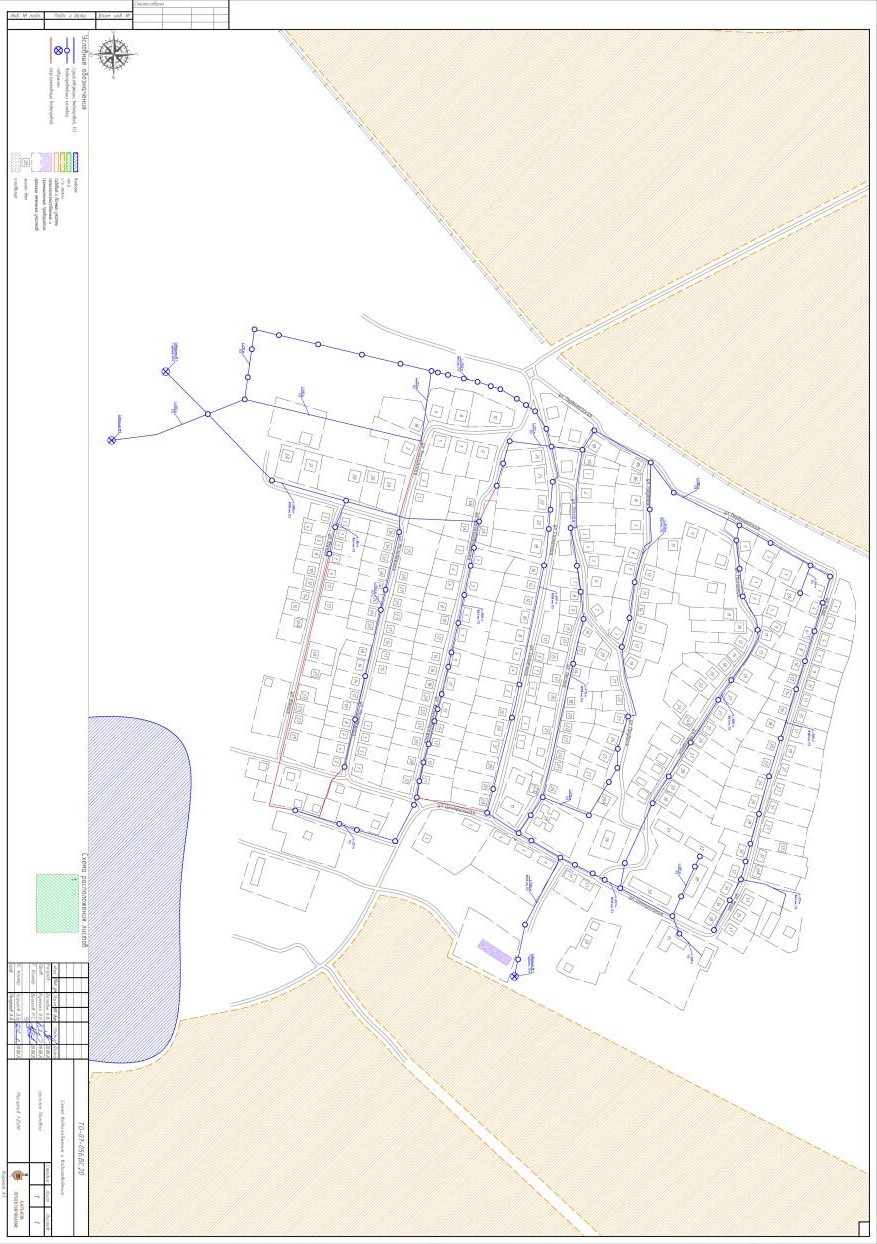 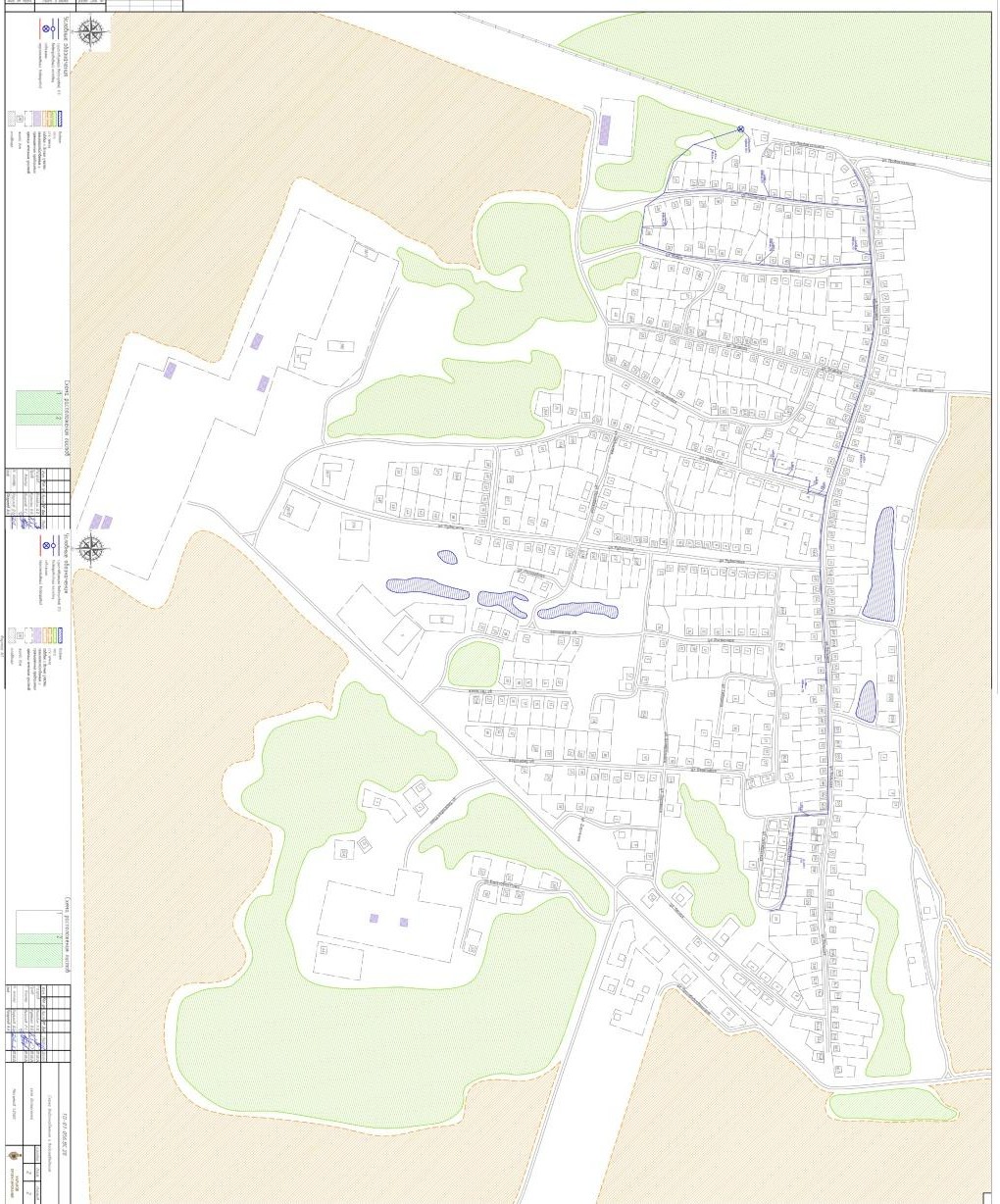 Изм.№ докум.Подп.Да-11-ГП-202111-ГП-202111-ГП-20213939ЛистИнв. № подпИнв. № подпИнв. № подпИнв. № подпПодп. и датаИнв. № дубл.Взам. инв. №Подп. и датаЛи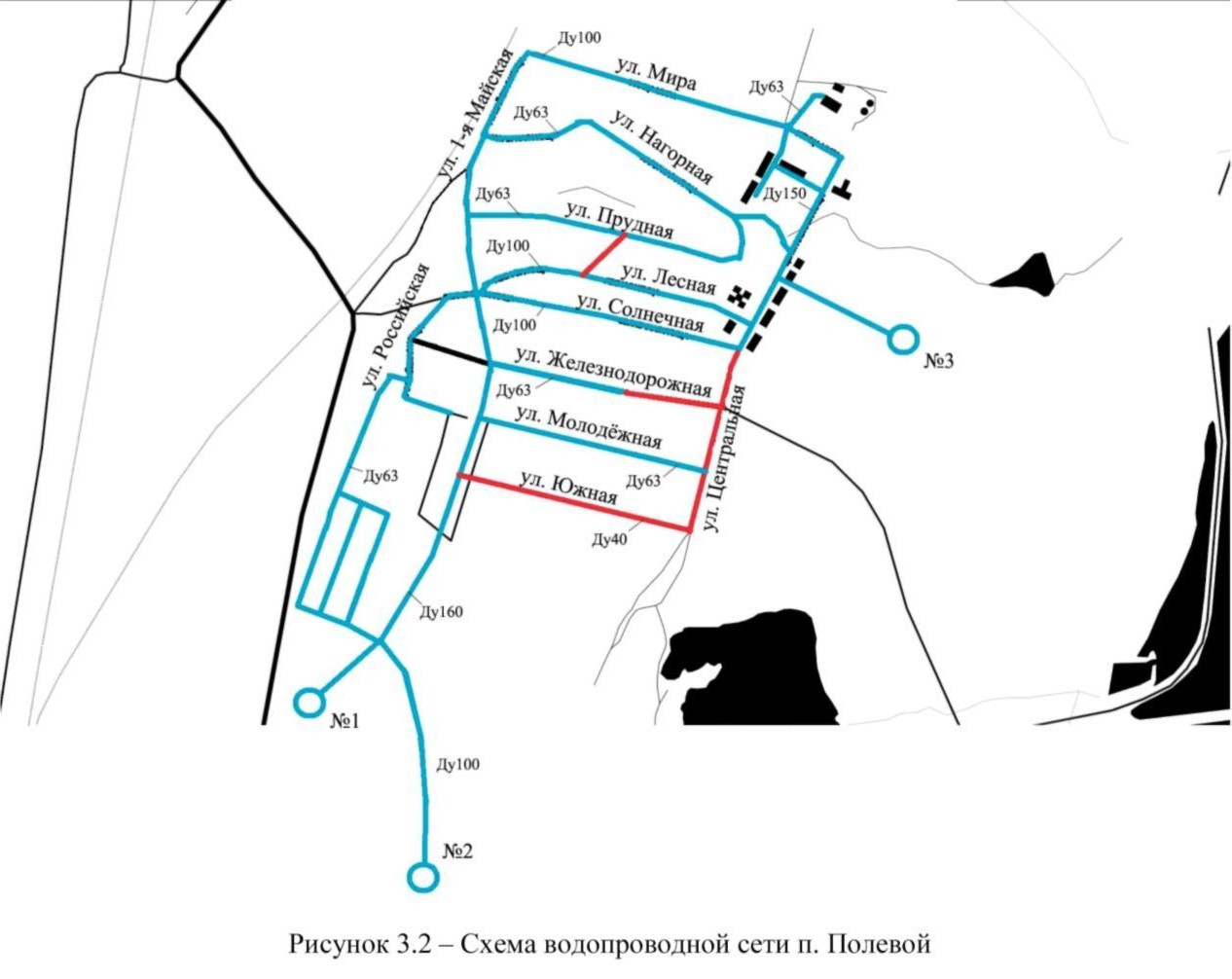 Изм.№ докум.Подп.Да-11-ГП-202111-ГП-202111-ГП-20214040ЛистИнв. № подпИнв. № подпИнв. № подпИнв. № подпПодп. и датаИнв. № дубл.Взам. инв. №Подп. и датаЛи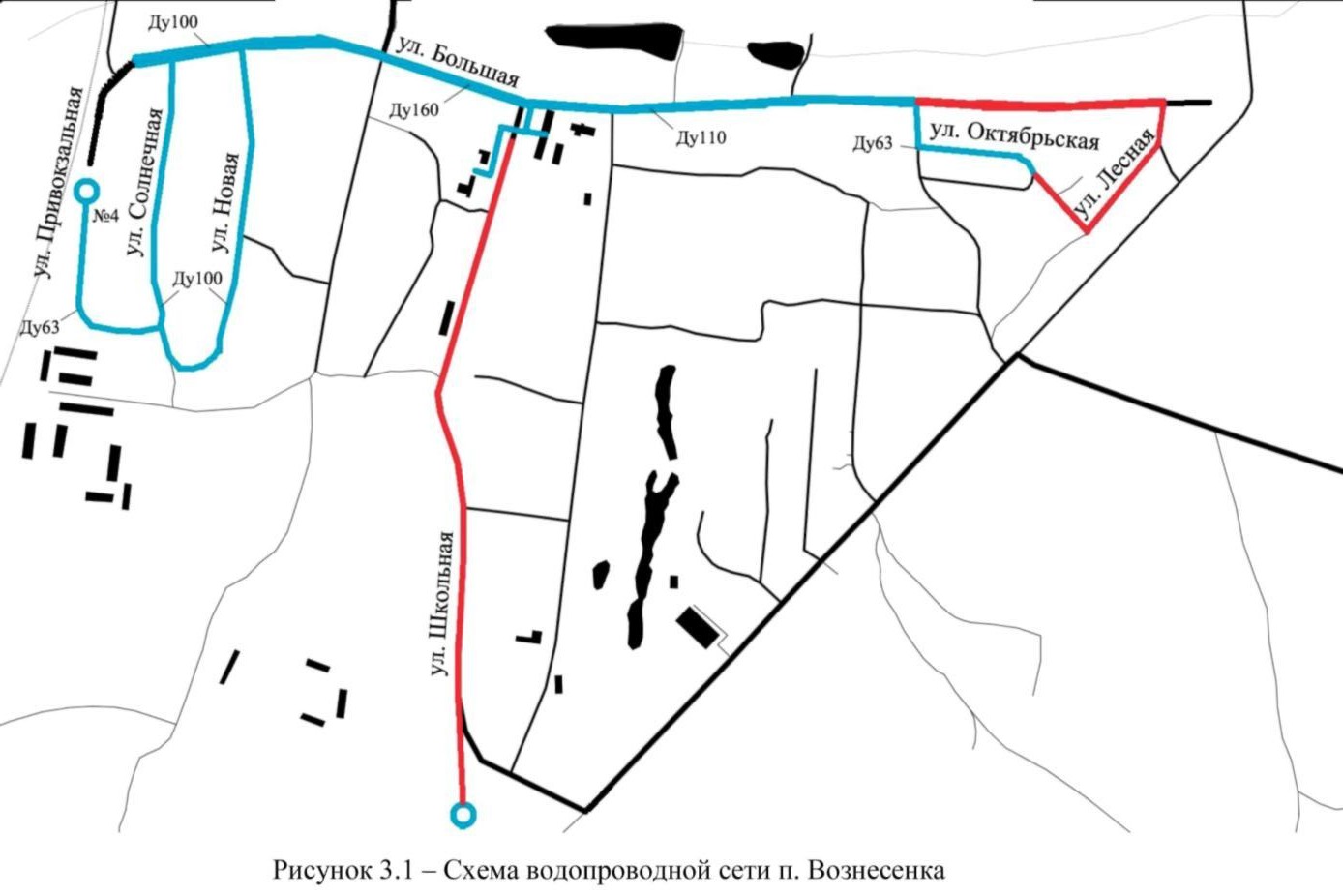 Изм.№ докум.Подп.Да-11-ГП-202111-ГП-202111-ГП-20214141Лист2.5.4. Линии связи.Генеральным планом предлагается развитие инфраструктуры связи. Развитие от- расли характеризуется высоким уровнем внедрения современных телекоммуникационных технологий, обеспечивающих постоянно возрастающие скорости передачи информации и требуемое качество обслуживания, и сопровождается увеличением объема оказываемых услуг населению. Главная цель развития отрасли связи заключается в наиболее полном удовлетворении потребностей населения в коммуникационных услугах на основе форми- рования единого информационно-телекоммуникационного пространства, создание кото- рого проводится в рамках выполнения «Стратегии развития информационного общества Российской Федерации», утвержденной Президентом Российской Федерации от 07.02.2008 № Пр-212, где уровень доступности для населения базовых услуг в сфере ин- формационных и телекоммуникационных технологий должно быть стопроцентным в лю- бом населенном пункте, независимо от его экономического веса, численности населения.По анализу существующего положения предлагается один основной путь развития– организация сетей связи на базе беспроводных технологий LTE (4G) для жителей и раз- витие мобильной телефонной сети стандарта GSM. Широкополосные беспроводные ли- нии на основе технологии LTE позволят жителям пользоваться высококачественной пере- дачей данных, видеосигналов и организации телефонной связи. Развивая сети сотовой связи стандарта GSM на основе технологии 4G, операторы связи предоставят абонентам широкий спектр услуг по высокоскоростной передаче данных, видеотелефонии, качест- венным голосовым услугам.На сегодняшний день зона покрытия вышек связи на базе беспроводных техноло- гий частично обеспечивает обслуживание на территории всего поселения, в связи с этим планируется строительство нового объекта в д. Глинка.В объектах обслуживания населения предлагается организация пунктов оказания услуг связи и коллективного доступа в сеть Интернет.Для обеспечения надежности оповещения населения об угрозе чрезвычайных си- туаций необходимо выполнить следующие мероприятия: в жилой и общественной за- стройке предусмотреть монтаж сетей пожарной сигнализации и установку групповых ис- точников оповещения о чрезвычайных ситуациях.Почтовую связь осуществляет ФГУП «Почта России» по адресу пос. Полевой, ул.Центральная, д.18.2.6. Санитарная очистка территории поселения.2.6.1 Схема обращения с отходами.В соответствии с ТСОО Челябинской области, утвержденной приказом Министер- ства экологии Челябинской области № 1562 от 26.12.2018 г. (в актуальной редакции), Вознесенское сельское поселение, входящее в состав Сосновского муниципального рай- она, относится к Челябинскому кластеру.В соответствии с данными Регионального реестра объектов размещения отходов производства и потребления Челябинской области, размещенного на сайте Министерства экологии Челябинской области, на территории Вознесенского сельского поселения Со- сновского муниципального района по данным на 2021год объекты размещения отходов производства и потребления отсутствуют.В соответствии со ст.8 Федерального закона РФ «Об отходах производства и по- требления» от 24.06.1998 г., № 89-ФЗ к полномочиям органов местного самоуправления городских поселений в области обращения с твердыми коммунальными отходами отно- сятся в том числе:2.5.4. Линии связи.Генеральным планом предлагается развитие инфраструктуры связи. Развитие от- расли характеризуется высоким уровнем внедрения современных телекоммуникационных технологий, обеспечивающих постоянно возрастающие скорости передачи информации и требуемое качество обслуживания, и сопровождается увеличением объема оказываемых услуг населению. Главная цель развития отрасли связи заключается в наиболее полном удовлетворении потребностей населения в коммуникационных услугах на основе форми- рования единого информационно-телекоммуникационного пространства, создание кото- рого проводится в рамках выполнения «Стратегии развития информационного общества Российской Федерации», утвержденной Президентом Российской Федерации от 07.02.2008 № Пр-212, где уровень доступности для населения базовых услуг в сфере ин- формационных и телекоммуникационных технологий должно быть стопроцентным в лю- бом населенном пункте, независимо от его экономического веса, численности населения.По анализу существующего положения предлагается один основной путь развития– организация сетей связи на базе беспроводных технологий LTE (4G) для жителей и раз- витие мобильной телефонной сети стандарта GSM. Широкополосные беспроводные ли- нии на основе технологии LTE позволят жителям пользоваться высококачественной пере- дачей данных, видеосигналов и организации телефонной связи. Развивая сети сотовой связи стандарта GSM на основе технологии 4G, операторы связи предоставят абонентам широкий спектр услуг по высокоскоростной передаче данных, видеотелефонии, качест- венным голосовым услугам.На сегодняшний день зона покрытия вышек связи на базе беспроводных техноло- гий частично обеспечивает обслуживание на территории всего поселения, в связи с этим планируется строительство нового объекта в д. Глинка.В объектах обслуживания населения предлагается организация пунктов оказания услуг связи и коллективного доступа в сеть Интернет.Для обеспечения надежности оповещения населения об угрозе чрезвычайных си- туаций необходимо выполнить следующие мероприятия: в жилой и общественной за- стройке предусмотреть монтаж сетей пожарной сигнализации и установку групповых ис- точников оповещения о чрезвычайных ситуациях.Почтовую связь осуществляет ФГУП «Почта России» по адресу пос. Полевой, ул.Центральная, д.18.2.6. Санитарная очистка территории поселения.2.6.1 Схема обращения с отходами.В соответствии с ТСОО Челябинской области, утвержденной приказом Министер- ства экологии Челябинской области № 1562 от 26.12.2018 г. (в актуальной редакции), Вознесенское сельское поселение, входящее в состав Сосновского муниципального рай- она, относится к Челябинскому кластеру.В соответствии с данными Регионального реестра объектов размещения отходов производства и потребления Челябинской области, размещенного на сайте Министерства экологии Челябинской области, на территории Вознесенского сельского поселения Со- сновского муниципального района по данным на 2021год объекты размещения отходов производства и потребления отсутствуют.В соответствии со ст.8 Федерального закона РФ «Об отходах производства и по- требления» от 24.06.1998 г., № 89-ФЗ к полномочиям органов местного самоуправления городских поселений в области обращения с твердыми коммунальными отходами отно- сятся в том числе:2.5.4. Линии связи.Генеральным планом предлагается развитие инфраструктуры связи. Развитие от- расли характеризуется высоким уровнем внедрения современных телекоммуникационных технологий, обеспечивающих постоянно возрастающие скорости передачи информации и требуемое качество обслуживания, и сопровождается увеличением объема оказываемых услуг населению. Главная цель развития отрасли связи заключается в наиболее полном удовлетворении потребностей населения в коммуникационных услугах на основе форми- рования единого информационно-телекоммуникационного пространства, создание кото- рого проводится в рамках выполнения «Стратегии развития информационного общества Российской Федерации», утвержденной Президентом Российской Федерации от 07.02.2008 № Пр-212, где уровень доступности для населения базовых услуг в сфере ин- формационных и телекоммуникационных технологий должно быть стопроцентным в лю- бом населенном пункте, независимо от его экономического веса, численности населения.По анализу существующего положения предлагается один основной путь развития– организация сетей связи на базе беспроводных технологий LTE (4G) для жителей и раз- витие мобильной телефонной сети стандарта GSM. Широкополосные беспроводные ли- нии на основе технологии LTE позволят жителям пользоваться высококачественной пере- дачей данных, видеосигналов и организации телефонной связи. Развивая сети сотовой связи стандарта GSM на основе технологии 4G, операторы связи предоставят абонентам широкий спектр услуг по высокоскоростной передаче данных, видеотелефонии, качест- венным голосовым услугам.На сегодняшний день зона покрытия вышек связи на базе беспроводных техноло- гий частично обеспечивает обслуживание на территории всего поселения, в связи с этим планируется строительство нового объекта в д. Глинка.В объектах обслуживания населения предлагается организация пунктов оказания услуг связи и коллективного доступа в сеть Интернет.Для обеспечения надежности оповещения населения об угрозе чрезвычайных си- туаций необходимо выполнить следующие мероприятия: в жилой и общественной за- стройке предусмотреть монтаж сетей пожарной сигнализации и установку групповых ис- точников оповещения о чрезвычайных ситуациях.Почтовую связь осуществляет ФГУП «Почта России» по адресу пос. Полевой, ул.Центральная, д.18.2.6. Санитарная очистка территории поселения.2.6.1 Схема обращения с отходами.В соответствии с ТСОО Челябинской области, утвержденной приказом Министер- ства экологии Челябинской области № 1562 от 26.12.2018 г. (в актуальной редакции), Вознесенское сельское поселение, входящее в состав Сосновского муниципального рай- она, относится к Челябинскому кластеру.В соответствии с данными Регионального реестра объектов размещения отходов производства и потребления Челябинской области, размещенного на сайте Министерства экологии Челябинской области, на территории Вознесенского сельского поселения Со- сновского муниципального района по данным на 2021год объекты размещения отходов производства и потребления отсутствуют.В соответствии со ст.8 Федерального закона РФ «Об отходах производства и по- требления» от 24.06.1998 г., № 89-ФЗ к полномочиям органов местного самоуправления городских поселений в области обращения с твердыми коммунальными отходами отно- сятся в том числе:2.5.4. Линии связи.Генеральным планом предлагается развитие инфраструктуры связи. Развитие от- расли характеризуется высоким уровнем внедрения современных телекоммуникационных технологий, обеспечивающих постоянно возрастающие скорости передачи информации и требуемое качество обслуживания, и сопровождается увеличением объема оказываемых услуг населению. Главная цель развития отрасли связи заключается в наиболее полном удовлетворении потребностей населения в коммуникационных услугах на основе форми- рования единого информационно-телекоммуникационного пространства, создание кото- рого проводится в рамках выполнения «Стратегии развития информационного общества Российской Федерации», утвержденной Президентом Российской Федерации от 07.02.2008 № Пр-212, где уровень доступности для населения базовых услуг в сфере ин- формационных и телекоммуникационных технологий должно быть стопроцентным в лю- бом населенном пункте, независимо от его экономического веса, численности населения.По анализу существующего положения предлагается один основной путь развития– организация сетей связи на базе беспроводных технологий LTE (4G) для жителей и раз- витие мобильной телефонной сети стандарта GSM. Широкополосные беспроводные ли- нии на основе технологии LTE позволят жителям пользоваться высококачественной пере- дачей данных, видеосигналов и организации телефонной связи. Развивая сети сотовой связи стандарта GSM на основе технологии 4G, операторы связи предоставят абонентам широкий спектр услуг по высокоскоростной передаче данных, видеотелефонии, качест- венным голосовым услугам.На сегодняшний день зона покрытия вышек связи на базе беспроводных техноло- гий частично обеспечивает обслуживание на территории всего поселения, в связи с этим планируется строительство нового объекта в д. Глинка.В объектах обслуживания населения предлагается организация пунктов оказания услуг связи и коллективного доступа в сеть Интернет.Для обеспечения надежности оповещения населения об угрозе чрезвычайных си- туаций необходимо выполнить следующие мероприятия: в жилой и общественной за- стройке предусмотреть монтаж сетей пожарной сигнализации и установку групповых ис- точников оповещения о чрезвычайных ситуациях.Почтовую связь осуществляет ФГУП «Почта России» по адресу пос. Полевой, ул.Центральная, д.18.2.6. Санитарная очистка территории поселения.2.6.1 Схема обращения с отходами.В соответствии с ТСОО Челябинской области, утвержденной приказом Министер- ства экологии Челябинской области № 1562 от 26.12.2018 г. (в актуальной редакции), Вознесенское сельское поселение, входящее в состав Сосновского муниципального рай- она, относится к Челябинскому кластеру.В соответствии с данными Регионального реестра объектов размещения отходов производства и потребления Челябинской области, размещенного на сайте Министерства экологии Челябинской области, на территории Вознесенского сельского поселения Со- сновского муниципального района по данным на 2021год объекты размещения отходов производства и потребления отсутствуют.В соответствии со ст.8 Федерального закона РФ «Об отходах производства и по- требления» от 24.06.1998 г., № 89-ФЗ к полномочиям органов местного самоуправления городских поселений в области обращения с твердыми коммунальными отходами отно- сятся в том числе:2.5.4. Линии связи.Генеральным планом предлагается развитие инфраструктуры связи. Развитие от- расли характеризуется высоким уровнем внедрения современных телекоммуникационных технологий, обеспечивающих постоянно возрастающие скорости передачи информации и требуемое качество обслуживания, и сопровождается увеличением объема оказываемых услуг населению. Главная цель развития отрасли связи заключается в наиболее полном удовлетворении потребностей населения в коммуникационных услугах на основе форми- рования единого информационно-телекоммуникационного пространства, создание кото- рого проводится в рамках выполнения «Стратегии развития информационного общества Российской Федерации», утвержденной Президентом Российской Федерации от 07.02.2008 № Пр-212, где уровень доступности для населения базовых услуг в сфере ин- формационных и телекоммуникационных технологий должно быть стопроцентным в лю- бом населенном пункте, независимо от его экономического веса, численности населения.По анализу существующего положения предлагается один основной путь развития– организация сетей связи на базе беспроводных технологий LTE (4G) для жителей и раз- витие мобильной телефонной сети стандарта GSM. Широкополосные беспроводные ли- нии на основе технологии LTE позволят жителям пользоваться высококачественной пере- дачей данных, видеосигналов и организации телефонной связи. Развивая сети сотовой связи стандарта GSM на основе технологии 4G, операторы связи предоставят абонентам широкий спектр услуг по высокоскоростной передаче данных, видеотелефонии, качест- венным голосовым услугам.На сегодняшний день зона покрытия вышек связи на базе беспроводных техноло- гий частично обеспечивает обслуживание на территории всего поселения, в связи с этим планируется строительство нового объекта в д. Глинка.В объектах обслуживания населения предлагается организация пунктов оказания услуг связи и коллективного доступа в сеть Интернет.Для обеспечения надежности оповещения населения об угрозе чрезвычайных си- туаций необходимо выполнить следующие мероприятия: в жилой и общественной за- стройке предусмотреть монтаж сетей пожарной сигнализации и установку групповых ис- точников оповещения о чрезвычайных ситуациях.Почтовую связь осуществляет ФГУП «Почта России» по адресу пос. Полевой, ул.Центральная, д.18.2.6. Санитарная очистка территории поселения.2.6.1 Схема обращения с отходами.В соответствии с ТСОО Челябинской области, утвержденной приказом Министер- ства экологии Челябинской области № 1562 от 26.12.2018 г. (в актуальной редакции), Вознесенское сельское поселение, входящее в состав Сосновского муниципального рай- она, относится к Челябинскому кластеру.В соответствии с данными Регионального реестра объектов размещения отходов производства и потребления Челябинской области, размещенного на сайте Министерства экологии Челябинской области, на территории Вознесенского сельского поселения Со- сновского муниципального района по данным на 2021год объекты размещения отходов производства и потребления отсутствуют.В соответствии со ст.8 Федерального закона РФ «Об отходах производства и по- требления» от 24.06.1998 г., № 89-ФЗ к полномочиям органов местного самоуправления городских поселений в области обращения с твердыми коммунальными отходами отно- сятся в том числе:2.5.4. Линии связи.Генеральным планом предлагается развитие инфраструктуры связи. Развитие от- расли характеризуется высоким уровнем внедрения современных телекоммуникационных технологий, обеспечивающих постоянно возрастающие скорости передачи информации и требуемое качество обслуживания, и сопровождается увеличением объема оказываемых услуг населению. Главная цель развития отрасли связи заключается в наиболее полном удовлетворении потребностей населения в коммуникационных услугах на основе форми- рования единого информационно-телекоммуникационного пространства, создание кото- рого проводится в рамках выполнения «Стратегии развития информационного общества Российской Федерации», утвержденной Президентом Российской Федерации от 07.02.2008 № Пр-212, где уровень доступности для населения базовых услуг в сфере ин- формационных и телекоммуникационных технологий должно быть стопроцентным в лю- бом населенном пункте, независимо от его экономического веса, численности населения.По анализу существующего положения предлагается один основной путь развития– организация сетей связи на базе беспроводных технологий LTE (4G) для жителей и раз- витие мобильной телефонной сети стандарта GSM. Широкополосные беспроводные ли- нии на основе технологии LTE позволят жителям пользоваться высококачественной пере- дачей данных, видеосигналов и организации телефонной связи. Развивая сети сотовой связи стандарта GSM на основе технологии 4G, операторы связи предоставят абонентам широкий спектр услуг по высокоскоростной передаче данных, видеотелефонии, качест- венным голосовым услугам.На сегодняшний день зона покрытия вышек связи на базе беспроводных техноло- гий частично обеспечивает обслуживание на территории всего поселения, в связи с этим планируется строительство нового объекта в д. Глинка.В объектах обслуживания населения предлагается организация пунктов оказания услуг связи и коллективного доступа в сеть Интернет.Для обеспечения надежности оповещения населения об угрозе чрезвычайных си- туаций необходимо выполнить следующие мероприятия: в жилой и общественной за- стройке предусмотреть монтаж сетей пожарной сигнализации и установку групповых ис- точников оповещения о чрезвычайных ситуациях.Почтовую связь осуществляет ФГУП «Почта России» по адресу пос. Полевой, ул.Центральная, д.18.2.6. Санитарная очистка территории поселения.2.6.1 Схема обращения с отходами.В соответствии с ТСОО Челябинской области, утвержденной приказом Министер- ства экологии Челябинской области № 1562 от 26.12.2018 г. (в актуальной редакции), Вознесенское сельское поселение, входящее в состав Сосновского муниципального рай- она, относится к Челябинскому кластеру.В соответствии с данными Регионального реестра объектов размещения отходов производства и потребления Челябинской области, размещенного на сайте Министерства экологии Челябинской области, на территории Вознесенского сельского поселения Со- сновского муниципального района по данным на 2021год объекты размещения отходов производства и потребления отсутствуют.В соответствии со ст.8 Федерального закона РФ «Об отходах производства и по- требления» от 24.06.1998 г., № 89-ФЗ к полномочиям органов местного самоуправления городских поселений в области обращения с твердыми коммунальными отходами отно- сятся в том числе:2.5.4. Линии связи.Генеральным планом предлагается развитие инфраструктуры связи. Развитие от- расли характеризуется высоким уровнем внедрения современных телекоммуникационных технологий, обеспечивающих постоянно возрастающие скорости передачи информации и требуемое качество обслуживания, и сопровождается увеличением объема оказываемых услуг населению. Главная цель развития отрасли связи заключается в наиболее полном удовлетворении потребностей населения в коммуникационных услугах на основе форми- рования единого информационно-телекоммуникационного пространства, создание кото- рого проводится в рамках выполнения «Стратегии развития информационного общества Российской Федерации», утвержденной Президентом Российской Федерации от 07.02.2008 № Пр-212, где уровень доступности для населения базовых услуг в сфере ин- формационных и телекоммуникационных технологий должно быть стопроцентным в лю- бом населенном пункте, независимо от его экономического веса, численности населения.По анализу существующего положения предлагается один основной путь развития– организация сетей связи на базе беспроводных технологий LTE (4G) для жителей и раз- витие мобильной телефонной сети стандарта GSM. Широкополосные беспроводные ли- нии на основе технологии LTE позволят жителям пользоваться высококачественной пере- дачей данных, видеосигналов и организации телефонной связи. Развивая сети сотовой связи стандарта GSM на основе технологии 4G, операторы связи предоставят абонентам широкий спектр услуг по высокоскоростной передаче данных, видеотелефонии, качест- венным голосовым услугам.На сегодняшний день зона покрытия вышек связи на базе беспроводных техноло- гий частично обеспечивает обслуживание на территории всего поселения, в связи с этим планируется строительство нового объекта в д. Глинка.В объектах обслуживания населения предлагается организация пунктов оказания услуг связи и коллективного доступа в сеть Интернет.Для обеспечения надежности оповещения населения об угрозе чрезвычайных си- туаций необходимо выполнить следующие мероприятия: в жилой и общественной за- стройке предусмотреть монтаж сетей пожарной сигнализации и установку групповых ис- точников оповещения о чрезвычайных ситуациях.Почтовую связь осуществляет ФГУП «Почта России» по адресу пос. Полевой, ул.Центральная, д.18.2.6. Санитарная очистка территории поселения.2.6.1 Схема обращения с отходами.В соответствии с ТСОО Челябинской области, утвержденной приказом Министер- ства экологии Челябинской области № 1562 от 26.12.2018 г. (в актуальной редакции), Вознесенское сельское поселение, входящее в состав Сосновского муниципального рай- она, относится к Челябинскому кластеру.В соответствии с данными Регионального реестра объектов размещения отходов производства и потребления Челябинской области, размещенного на сайте Министерства экологии Челябинской области, на территории Вознесенского сельского поселения Со- сновского муниципального района по данным на 2021год объекты размещения отходов производства и потребления отсутствуют.В соответствии со ст.8 Федерального закона РФ «Об отходах производства и по- требления» от 24.06.1998 г., № 89-ФЗ к полномочиям органов местного самоуправления городских поселений в области обращения с твердыми коммунальными отходами отно- сятся в том числе:Подп. и дата2.5.4. Линии связи.Генеральным планом предлагается развитие инфраструктуры связи. Развитие от- расли характеризуется высоким уровнем внедрения современных телекоммуникационных технологий, обеспечивающих постоянно возрастающие скорости передачи информации и требуемое качество обслуживания, и сопровождается увеличением объема оказываемых услуг населению. Главная цель развития отрасли связи заключается в наиболее полном удовлетворении потребностей населения в коммуникационных услугах на основе форми- рования единого информационно-телекоммуникационного пространства, создание кото- рого проводится в рамках выполнения «Стратегии развития информационного общества Российской Федерации», утвержденной Президентом Российской Федерации от 07.02.2008 № Пр-212, где уровень доступности для населения базовых услуг в сфере ин- формационных и телекоммуникационных технологий должно быть стопроцентным в лю- бом населенном пункте, независимо от его экономического веса, численности населения.По анализу существующего положения предлагается один основной путь развития– организация сетей связи на базе беспроводных технологий LTE (4G) для жителей и раз- витие мобильной телефонной сети стандарта GSM. Широкополосные беспроводные ли- нии на основе технологии LTE позволят жителям пользоваться высококачественной пере- дачей данных, видеосигналов и организации телефонной связи. Развивая сети сотовой связи стандарта GSM на основе технологии 4G, операторы связи предоставят абонентам широкий спектр услуг по высокоскоростной передаче данных, видеотелефонии, качест- венным голосовым услугам.На сегодняшний день зона покрытия вышек связи на базе беспроводных техноло- гий частично обеспечивает обслуживание на территории всего поселения, в связи с этим планируется строительство нового объекта в д. Глинка.В объектах обслуживания населения предлагается организация пунктов оказания услуг связи и коллективного доступа в сеть Интернет.Для обеспечения надежности оповещения населения об угрозе чрезвычайных си- туаций необходимо выполнить следующие мероприятия: в жилой и общественной за- стройке предусмотреть монтаж сетей пожарной сигнализации и установку групповых ис- точников оповещения о чрезвычайных ситуациях.Почтовую связь осуществляет ФГУП «Почта России» по адресу пос. Полевой, ул.Центральная, д.18.2.6. Санитарная очистка территории поселения.2.6.1 Схема обращения с отходами.В соответствии с ТСОО Челябинской области, утвержденной приказом Министер- ства экологии Челябинской области № 1562 от 26.12.2018 г. (в актуальной редакции), Вознесенское сельское поселение, входящее в состав Сосновского муниципального рай- она, относится к Челябинскому кластеру.В соответствии с данными Регионального реестра объектов размещения отходов производства и потребления Челябинской области, размещенного на сайте Министерства экологии Челябинской области, на территории Вознесенского сельского поселения Со- сновского муниципального района по данным на 2021год объекты размещения отходов производства и потребления отсутствуют.В соответствии со ст.8 Федерального закона РФ «Об отходах производства и по- требления» от 24.06.1998 г., № 89-ФЗ к полномочиям органов местного самоуправления городских поселений в области обращения с твердыми коммунальными отходами отно- сятся в том числе:2.5.4. Линии связи.Генеральным планом предлагается развитие инфраструктуры связи. Развитие от- расли характеризуется высоким уровнем внедрения современных телекоммуникационных технологий, обеспечивающих постоянно возрастающие скорости передачи информации и требуемое качество обслуживания, и сопровождается увеличением объема оказываемых услуг населению. Главная цель развития отрасли связи заключается в наиболее полном удовлетворении потребностей населения в коммуникационных услугах на основе форми- рования единого информационно-телекоммуникационного пространства, создание кото- рого проводится в рамках выполнения «Стратегии развития информационного общества Российской Федерации», утвержденной Президентом Российской Федерации от 07.02.2008 № Пр-212, где уровень доступности для населения базовых услуг в сфере ин- формационных и телекоммуникационных технологий должно быть стопроцентным в лю- бом населенном пункте, независимо от его экономического веса, численности населения.По анализу существующего положения предлагается один основной путь развития– организация сетей связи на базе беспроводных технологий LTE (4G) для жителей и раз- витие мобильной телефонной сети стандарта GSM. Широкополосные беспроводные ли- нии на основе технологии LTE позволят жителям пользоваться высококачественной пере- дачей данных, видеосигналов и организации телефонной связи. Развивая сети сотовой связи стандарта GSM на основе технологии 4G, операторы связи предоставят абонентам широкий спектр услуг по высокоскоростной передаче данных, видеотелефонии, качест- венным голосовым услугам.На сегодняшний день зона покрытия вышек связи на базе беспроводных техноло- гий частично обеспечивает обслуживание на территории всего поселения, в связи с этим планируется строительство нового объекта в д. Глинка.В объектах обслуживания населения предлагается организация пунктов оказания услуг связи и коллективного доступа в сеть Интернет.Для обеспечения надежности оповещения населения об угрозе чрезвычайных си- туаций необходимо выполнить следующие мероприятия: в жилой и общественной за- стройке предусмотреть монтаж сетей пожарной сигнализации и установку групповых ис- точников оповещения о чрезвычайных ситуациях.Почтовую связь осуществляет ФГУП «Почта России» по адресу пос. Полевой, ул.Центральная, д.18.2.6. Санитарная очистка территории поселения.2.6.1 Схема обращения с отходами.В соответствии с ТСОО Челябинской области, утвержденной приказом Министер- ства экологии Челябинской области № 1562 от 26.12.2018 г. (в актуальной редакции), Вознесенское сельское поселение, входящее в состав Сосновского муниципального рай- она, относится к Челябинскому кластеру.В соответствии с данными Регионального реестра объектов размещения отходов производства и потребления Челябинской области, размещенного на сайте Министерства экологии Челябинской области, на территории Вознесенского сельского поселения Со- сновского муниципального района по данным на 2021год объекты размещения отходов производства и потребления отсутствуют.В соответствии со ст.8 Федерального закона РФ «Об отходах производства и по- требления» от 24.06.1998 г., № 89-ФЗ к полномочиям органов местного самоуправления городских поселений в области обращения с твердыми коммунальными отходами отно- сятся в том числе:2.5.4. Линии связи.Генеральным планом предлагается развитие инфраструктуры связи. Развитие от- расли характеризуется высоким уровнем внедрения современных телекоммуникационных технологий, обеспечивающих постоянно возрастающие скорости передачи информации и требуемое качество обслуживания, и сопровождается увеличением объема оказываемых услуг населению. Главная цель развития отрасли связи заключается в наиболее полном удовлетворении потребностей населения в коммуникационных услугах на основе форми- рования единого информационно-телекоммуникационного пространства, создание кото- рого проводится в рамках выполнения «Стратегии развития информационного общества Российской Федерации», утвержденной Президентом Российской Федерации от 07.02.2008 № Пр-212, где уровень доступности для населения базовых услуг в сфере ин- формационных и телекоммуникационных технологий должно быть стопроцентным в лю- бом населенном пункте, независимо от его экономического веса, численности населения.По анализу существующего положения предлагается один основной путь развития– организация сетей связи на базе беспроводных технологий LTE (4G) для жителей и раз- витие мобильной телефонной сети стандарта GSM. Широкополосные беспроводные ли- нии на основе технологии LTE позволят жителям пользоваться высококачественной пере- дачей данных, видеосигналов и организации телефонной связи. Развивая сети сотовой связи стандарта GSM на основе технологии 4G, операторы связи предоставят абонентам широкий спектр услуг по высокоскоростной передаче данных, видеотелефонии, качест- венным голосовым услугам.На сегодняшний день зона покрытия вышек связи на базе беспроводных техноло- гий частично обеспечивает обслуживание на территории всего поселения, в связи с этим планируется строительство нового объекта в д. Глинка.В объектах обслуживания населения предлагается организация пунктов оказания услуг связи и коллективного доступа в сеть Интернет.Для обеспечения надежности оповещения населения об угрозе чрезвычайных си- туаций необходимо выполнить следующие мероприятия: в жилой и общественной за- стройке предусмотреть монтаж сетей пожарной сигнализации и установку групповых ис- точников оповещения о чрезвычайных ситуациях.Почтовую связь осуществляет ФГУП «Почта России» по адресу пос. Полевой, ул.Центральная, д.18.2.6. Санитарная очистка территории поселения.2.6.1 Схема обращения с отходами.В соответствии с ТСОО Челябинской области, утвержденной приказом Министер- ства экологии Челябинской области № 1562 от 26.12.2018 г. (в актуальной редакции), Вознесенское сельское поселение, входящее в состав Сосновского муниципального рай- она, относится к Челябинскому кластеру.В соответствии с данными Регионального реестра объектов размещения отходов производства и потребления Челябинской области, размещенного на сайте Министерства экологии Челябинской области, на территории Вознесенского сельского поселения Со- сновского муниципального района по данным на 2021год объекты размещения отходов производства и потребления отсутствуют.В соответствии со ст.8 Федерального закона РФ «Об отходах производства и по- требления» от 24.06.1998 г., № 89-ФЗ к полномочиям органов местного самоуправления городских поселений в области обращения с твердыми коммунальными отходами отно- сятся в том числе:2.5.4. Линии связи.Генеральным планом предлагается развитие инфраструктуры связи. Развитие от- расли характеризуется высоким уровнем внедрения современных телекоммуникационных технологий, обеспечивающих постоянно возрастающие скорости передачи информации и требуемое качество обслуживания, и сопровождается увеличением объема оказываемых услуг населению. Главная цель развития отрасли связи заключается в наиболее полном удовлетворении потребностей населения в коммуникационных услугах на основе форми- рования единого информационно-телекоммуникационного пространства, создание кото- рого проводится в рамках выполнения «Стратегии развития информационного общества Российской Федерации», утвержденной Президентом Российской Федерации от 07.02.2008 № Пр-212, где уровень доступности для населения базовых услуг в сфере ин- формационных и телекоммуникационных технологий должно быть стопроцентным в лю- бом населенном пункте, независимо от его экономического веса, численности населения.По анализу существующего положения предлагается один основной путь развития– организация сетей связи на базе беспроводных технологий LTE (4G) для жителей и раз- витие мобильной телефонной сети стандарта GSM. Широкополосные беспроводные ли- нии на основе технологии LTE позволят жителям пользоваться высококачественной пере- дачей данных, видеосигналов и организации телефонной связи. Развивая сети сотовой связи стандарта GSM на основе технологии 4G, операторы связи предоставят абонентам широкий спектр услуг по высокоскоростной передаче данных, видеотелефонии, качест- венным голосовым услугам.На сегодняшний день зона покрытия вышек связи на базе беспроводных техноло- гий частично обеспечивает обслуживание на территории всего поселения, в связи с этим планируется строительство нового объекта в д. Глинка.В объектах обслуживания населения предлагается организация пунктов оказания услуг связи и коллективного доступа в сеть Интернет.Для обеспечения надежности оповещения населения об угрозе чрезвычайных си- туаций необходимо выполнить следующие мероприятия: в жилой и общественной за- стройке предусмотреть монтаж сетей пожарной сигнализации и установку групповых ис- точников оповещения о чрезвычайных ситуациях.Почтовую связь осуществляет ФГУП «Почта России» по адресу пос. Полевой, ул.Центральная, д.18.2.6. Санитарная очистка территории поселения.2.6.1 Схема обращения с отходами.В соответствии с ТСОО Челябинской области, утвержденной приказом Министер- ства экологии Челябинской области № 1562 от 26.12.2018 г. (в актуальной редакции), Вознесенское сельское поселение, входящее в состав Сосновского муниципального рай- она, относится к Челябинскому кластеру.В соответствии с данными Регионального реестра объектов размещения отходов производства и потребления Челябинской области, размещенного на сайте Министерства экологии Челябинской области, на территории Вознесенского сельского поселения Со- сновского муниципального района по данным на 2021год объекты размещения отходов производства и потребления отсутствуют.В соответствии со ст.8 Федерального закона РФ «Об отходах производства и по- требления» от 24.06.1998 г., № 89-ФЗ к полномочиям органов местного самоуправления городских поселений в области обращения с твердыми коммунальными отходами отно- сятся в том числе:2.5.4. Линии связи.Генеральным планом предлагается развитие инфраструктуры связи. Развитие от- расли характеризуется высоким уровнем внедрения современных телекоммуникационных технологий, обеспечивающих постоянно возрастающие скорости передачи информации и требуемое качество обслуживания, и сопровождается увеличением объема оказываемых услуг населению. Главная цель развития отрасли связи заключается в наиболее полном удовлетворении потребностей населения в коммуникационных услугах на основе форми- рования единого информационно-телекоммуникационного пространства, создание кото- рого проводится в рамках выполнения «Стратегии развития информационного общества Российской Федерации», утвержденной Президентом Российской Федерации от 07.02.2008 № Пр-212, где уровень доступности для населения базовых услуг в сфере ин- формационных и телекоммуникационных технологий должно быть стопроцентным в лю- бом населенном пункте, независимо от его экономического веса, численности населения.По анализу существующего положения предлагается один основной путь развития– организация сетей связи на базе беспроводных технологий LTE (4G) для жителей и раз- витие мобильной телефонной сети стандарта GSM. Широкополосные беспроводные ли- нии на основе технологии LTE позволят жителям пользоваться высококачественной пере- дачей данных, видеосигналов и организации телефонной связи. Развивая сети сотовой связи стандарта GSM на основе технологии 4G, операторы связи предоставят абонентам широкий спектр услуг по высокоскоростной передаче данных, видеотелефонии, качест- венным голосовым услугам.На сегодняшний день зона покрытия вышек связи на базе беспроводных техноло- гий частично обеспечивает обслуживание на территории всего поселения, в связи с этим планируется строительство нового объекта в д. Глинка.В объектах обслуживания населения предлагается организация пунктов оказания услуг связи и коллективного доступа в сеть Интернет.Для обеспечения надежности оповещения населения об угрозе чрезвычайных си- туаций необходимо выполнить следующие мероприятия: в жилой и общественной за- стройке предусмотреть монтаж сетей пожарной сигнализации и установку групповых ис- точников оповещения о чрезвычайных ситуациях.Почтовую связь осуществляет ФГУП «Почта России» по адресу пос. Полевой, ул.Центральная, д.18.2.6. Санитарная очистка территории поселения.2.6.1 Схема обращения с отходами.В соответствии с ТСОО Челябинской области, утвержденной приказом Министер- ства экологии Челябинской области № 1562 от 26.12.2018 г. (в актуальной редакции), Вознесенское сельское поселение, входящее в состав Сосновского муниципального рай- она, относится к Челябинскому кластеру.В соответствии с данными Регионального реестра объектов размещения отходов производства и потребления Челябинской области, размещенного на сайте Министерства экологии Челябинской области, на территории Вознесенского сельского поселения Со- сновского муниципального района по данным на 2021год объекты размещения отходов производства и потребления отсутствуют.В соответствии со ст.8 Федерального закона РФ «Об отходах производства и по- требления» от 24.06.1998 г., № 89-ФЗ к полномочиям органов местного самоуправления городских поселений в области обращения с твердыми коммунальными отходами отно- сятся в том числе:2.5.4. Линии связи.Генеральным планом предлагается развитие инфраструктуры связи. Развитие от- расли характеризуется высоким уровнем внедрения современных телекоммуникационных технологий, обеспечивающих постоянно возрастающие скорости передачи информации и требуемое качество обслуживания, и сопровождается увеличением объема оказываемых услуг населению. Главная цель развития отрасли связи заключается в наиболее полном удовлетворении потребностей населения в коммуникационных услугах на основе форми- рования единого информационно-телекоммуникационного пространства, создание кото- рого проводится в рамках выполнения «Стратегии развития информационного общества Российской Федерации», утвержденной Президентом Российской Федерации от 07.02.2008 № Пр-212, где уровень доступности для населения базовых услуг в сфере ин- формационных и телекоммуникационных технологий должно быть стопроцентным в лю- бом населенном пункте, независимо от его экономического веса, численности населения.По анализу существующего положения предлагается один основной путь развития– организация сетей связи на базе беспроводных технологий LTE (4G) для жителей и раз- витие мобильной телефонной сети стандарта GSM. Широкополосные беспроводные ли- нии на основе технологии LTE позволят жителям пользоваться высококачественной пере- дачей данных, видеосигналов и организации телефонной связи. Развивая сети сотовой связи стандарта GSM на основе технологии 4G, операторы связи предоставят абонентам широкий спектр услуг по высокоскоростной передаче данных, видеотелефонии, качест- венным голосовым услугам.На сегодняшний день зона покрытия вышек связи на базе беспроводных техноло- гий частично обеспечивает обслуживание на территории всего поселения, в связи с этим планируется строительство нового объекта в д. Глинка.В объектах обслуживания населения предлагается организация пунктов оказания услуг связи и коллективного доступа в сеть Интернет.Для обеспечения надежности оповещения населения об угрозе чрезвычайных си- туаций необходимо выполнить следующие мероприятия: в жилой и общественной за- стройке предусмотреть монтаж сетей пожарной сигнализации и установку групповых ис- точников оповещения о чрезвычайных ситуациях.Почтовую связь осуществляет ФГУП «Почта России» по адресу пос. Полевой, ул.Центральная, д.18.2.6. Санитарная очистка территории поселения.2.6.1 Схема обращения с отходами.В соответствии с ТСОО Челябинской области, утвержденной приказом Министер- ства экологии Челябинской области № 1562 от 26.12.2018 г. (в актуальной редакции), Вознесенское сельское поселение, входящее в состав Сосновского муниципального рай- она, относится к Челябинскому кластеру.В соответствии с данными Регионального реестра объектов размещения отходов производства и потребления Челябинской области, размещенного на сайте Министерства экологии Челябинской области, на территории Вознесенского сельского поселения Со- сновского муниципального района по данным на 2021год объекты размещения отходов производства и потребления отсутствуют.В соответствии со ст.8 Федерального закона РФ «Об отходах производства и по- требления» от 24.06.1998 г., № 89-ФЗ к полномочиям органов местного самоуправления городских поселений в области обращения с твердыми коммунальными отходами отно- сятся в том числе:2.5.4. Линии связи.Генеральным планом предлагается развитие инфраструктуры связи. Развитие от- расли характеризуется высоким уровнем внедрения современных телекоммуникационных технологий, обеспечивающих постоянно возрастающие скорости передачи информации и требуемое качество обслуживания, и сопровождается увеличением объема оказываемых услуг населению. Главная цель развития отрасли связи заключается в наиболее полном удовлетворении потребностей населения в коммуникационных услугах на основе форми- рования единого информационно-телекоммуникационного пространства, создание кото- рого проводится в рамках выполнения «Стратегии развития информационного общества Российской Федерации», утвержденной Президентом Российской Федерации от 07.02.2008 № Пр-212, где уровень доступности для населения базовых услуг в сфере ин- формационных и телекоммуникационных технологий должно быть стопроцентным в лю- бом населенном пункте, независимо от его экономического веса, численности населения.По анализу существующего положения предлагается один основной путь развития– организация сетей связи на базе беспроводных технологий LTE (4G) для жителей и раз- витие мобильной телефонной сети стандарта GSM. Широкополосные беспроводные ли- нии на основе технологии LTE позволят жителям пользоваться высококачественной пере- дачей данных, видеосигналов и организации телефонной связи. Развивая сети сотовой связи стандарта GSM на основе технологии 4G, операторы связи предоставят абонентам широкий спектр услуг по высокоскоростной передаче данных, видеотелефонии, качест- венным голосовым услугам.На сегодняшний день зона покрытия вышек связи на базе беспроводных техноло- гий частично обеспечивает обслуживание на территории всего поселения, в связи с этим планируется строительство нового объекта в д. Глинка.В объектах обслуживания населения предлагается организация пунктов оказания услуг связи и коллективного доступа в сеть Интернет.Для обеспечения надежности оповещения населения об угрозе чрезвычайных си- туаций необходимо выполнить следующие мероприятия: в жилой и общественной за- стройке предусмотреть монтаж сетей пожарной сигнализации и установку групповых ис- точников оповещения о чрезвычайных ситуациях.Почтовую связь осуществляет ФГУП «Почта России» по адресу пос. Полевой, ул.Центральная, д.18.2.6. Санитарная очистка территории поселения.2.6.1 Схема обращения с отходами.В соответствии с ТСОО Челябинской области, утвержденной приказом Министер- ства экологии Челябинской области № 1562 от 26.12.2018 г. (в актуальной редакции), Вознесенское сельское поселение, входящее в состав Сосновского муниципального рай- она, относится к Челябинскому кластеру.В соответствии с данными Регионального реестра объектов размещения отходов производства и потребления Челябинской области, размещенного на сайте Министерства экологии Челябинской области, на территории Вознесенского сельского поселения Со- сновского муниципального района по данным на 2021год объекты размещения отходов производства и потребления отсутствуют.В соответствии со ст.8 Федерального закона РФ «Об отходах производства и по- требления» от 24.06.1998 г., № 89-ФЗ к полномочиям органов местного самоуправления городских поселений в области обращения с твердыми коммунальными отходами отно- сятся в том числе:Взам. инв. №2.5.4. Линии связи.Генеральным планом предлагается развитие инфраструктуры связи. Развитие от- расли характеризуется высоким уровнем внедрения современных телекоммуникационных технологий, обеспечивающих постоянно возрастающие скорости передачи информации и требуемое качество обслуживания, и сопровождается увеличением объема оказываемых услуг населению. Главная цель развития отрасли связи заключается в наиболее полном удовлетворении потребностей населения в коммуникационных услугах на основе форми- рования единого информационно-телекоммуникационного пространства, создание кото- рого проводится в рамках выполнения «Стратегии развития информационного общества Российской Федерации», утвержденной Президентом Российской Федерации от 07.02.2008 № Пр-212, где уровень доступности для населения базовых услуг в сфере ин- формационных и телекоммуникационных технологий должно быть стопроцентным в лю- бом населенном пункте, независимо от его экономического веса, численности населения.По анализу существующего положения предлагается один основной путь развития– организация сетей связи на базе беспроводных технологий LTE (4G) для жителей и раз- витие мобильной телефонной сети стандарта GSM. Широкополосные беспроводные ли- нии на основе технологии LTE позволят жителям пользоваться высококачественной пере- дачей данных, видеосигналов и организации телефонной связи. Развивая сети сотовой связи стандарта GSM на основе технологии 4G, операторы связи предоставят абонентам широкий спектр услуг по высокоскоростной передаче данных, видеотелефонии, качест- венным голосовым услугам.На сегодняшний день зона покрытия вышек связи на базе беспроводных техноло- гий частично обеспечивает обслуживание на территории всего поселения, в связи с этим планируется строительство нового объекта в д. Глинка.В объектах обслуживания населения предлагается организация пунктов оказания услуг связи и коллективного доступа в сеть Интернет.Для обеспечения надежности оповещения населения об угрозе чрезвычайных си- туаций необходимо выполнить следующие мероприятия: в жилой и общественной за- стройке предусмотреть монтаж сетей пожарной сигнализации и установку групповых ис- точников оповещения о чрезвычайных ситуациях.Почтовую связь осуществляет ФГУП «Почта России» по адресу пос. Полевой, ул.Центральная, д.18.2.6. Санитарная очистка территории поселения.2.6.1 Схема обращения с отходами.В соответствии с ТСОО Челябинской области, утвержденной приказом Министер- ства экологии Челябинской области № 1562 от 26.12.2018 г. (в актуальной редакции), Вознесенское сельское поселение, входящее в состав Сосновского муниципального рай- она, относится к Челябинскому кластеру.В соответствии с данными Регионального реестра объектов размещения отходов производства и потребления Челябинской области, размещенного на сайте Министерства экологии Челябинской области, на территории Вознесенского сельского поселения Со- сновского муниципального района по данным на 2021год объекты размещения отходов производства и потребления отсутствуют.В соответствии со ст.8 Федерального закона РФ «Об отходах производства и по- требления» от 24.06.1998 г., № 89-ФЗ к полномочиям органов местного самоуправления городских поселений в области обращения с твердыми коммунальными отходами отно- сятся в том числе:2.5.4. Линии связи.Генеральным планом предлагается развитие инфраструктуры связи. Развитие от- расли характеризуется высоким уровнем внедрения современных телекоммуникационных технологий, обеспечивающих постоянно возрастающие скорости передачи информации и требуемое качество обслуживания, и сопровождается увеличением объема оказываемых услуг населению. Главная цель развития отрасли связи заключается в наиболее полном удовлетворении потребностей населения в коммуникационных услугах на основе форми- рования единого информационно-телекоммуникационного пространства, создание кото- рого проводится в рамках выполнения «Стратегии развития информационного общества Российской Федерации», утвержденной Президентом Российской Федерации от 07.02.2008 № Пр-212, где уровень доступности для населения базовых услуг в сфере ин- формационных и телекоммуникационных технологий должно быть стопроцентным в лю- бом населенном пункте, независимо от его экономического веса, численности населения.По анализу существующего положения предлагается один основной путь развития– организация сетей связи на базе беспроводных технологий LTE (4G) для жителей и раз- витие мобильной телефонной сети стандарта GSM. Широкополосные беспроводные ли- нии на основе технологии LTE позволят жителям пользоваться высококачественной пере- дачей данных, видеосигналов и организации телефонной связи. Развивая сети сотовой связи стандарта GSM на основе технологии 4G, операторы связи предоставят абонентам широкий спектр услуг по высокоскоростной передаче данных, видеотелефонии, качест- венным голосовым услугам.На сегодняшний день зона покрытия вышек связи на базе беспроводных техноло- гий частично обеспечивает обслуживание на территории всего поселения, в связи с этим планируется строительство нового объекта в д. Глинка.В объектах обслуживания населения предлагается организация пунктов оказания услуг связи и коллективного доступа в сеть Интернет.Для обеспечения надежности оповещения населения об угрозе чрезвычайных си- туаций необходимо выполнить следующие мероприятия: в жилой и общественной за- стройке предусмотреть монтаж сетей пожарной сигнализации и установку групповых ис- точников оповещения о чрезвычайных ситуациях.Почтовую связь осуществляет ФГУП «Почта России» по адресу пос. Полевой, ул.Центральная, д.18.2.6. Санитарная очистка территории поселения.2.6.1 Схема обращения с отходами.В соответствии с ТСОО Челябинской области, утвержденной приказом Министер- ства экологии Челябинской области № 1562 от 26.12.2018 г. (в актуальной редакции), Вознесенское сельское поселение, входящее в состав Сосновского муниципального рай- она, относится к Челябинскому кластеру.В соответствии с данными Регионального реестра объектов размещения отходов производства и потребления Челябинской области, размещенного на сайте Министерства экологии Челябинской области, на территории Вознесенского сельского поселения Со- сновского муниципального района по данным на 2021год объекты размещения отходов производства и потребления отсутствуют.В соответствии со ст.8 Федерального закона РФ «Об отходах производства и по- требления» от 24.06.1998 г., № 89-ФЗ к полномочиям органов местного самоуправления городских поселений в области обращения с твердыми коммунальными отходами отно- сятся в том числе:2.5.4. Линии связи.Генеральным планом предлагается развитие инфраструктуры связи. Развитие от- расли характеризуется высоким уровнем внедрения современных телекоммуникационных технологий, обеспечивающих постоянно возрастающие скорости передачи информации и требуемое качество обслуживания, и сопровождается увеличением объема оказываемых услуг населению. Главная цель развития отрасли связи заключается в наиболее полном удовлетворении потребностей населения в коммуникационных услугах на основе форми- рования единого информационно-телекоммуникационного пространства, создание кото- рого проводится в рамках выполнения «Стратегии развития информационного общества Российской Федерации», утвержденной Президентом Российской Федерации от 07.02.2008 № Пр-212, где уровень доступности для населения базовых услуг в сфере ин- формационных и телекоммуникационных технологий должно быть стопроцентным в лю- бом населенном пункте, независимо от его экономического веса, численности населения.По анализу существующего положения предлагается один основной путь развития– организация сетей связи на базе беспроводных технологий LTE (4G) для жителей и раз- витие мобильной телефонной сети стандарта GSM. Широкополосные беспроводные ли- нии на основе технологии LTE позволят жителям пользоваться высококачественной пере- дачей данных, видеосигналов и организации телефонной связи. Развивая сети сотовой связи стандарта GSM на основе технологии 4G, операторы связи предоставят абонентам широкий спектр услуг по высокоскоростной передаче данных, видеотелефонии, качест- венным голосовым услугам.На сегодняшний день зона покрытия вышек связи на базе беспроводных техноло- гий частично обеспечивает обслуживание на территории всего поселения, в связи с этим планируется строительство нового объекта в д. Глинка.В объектах обслуживания населения предлагается организация пунктов оказания услуг связи и коллективного доступа в сеть Интернет.Для обеспечения надежности оповещения населения об угрозе чрезвычайных си- туаций необходимо выполнить следующие мероприятия: в жилой и общественной за- стройке предусмотреть монтаж сетей пожарной сигнализации и установку групповых ис- точников оповещения о чрезвычайных ситуациях.Почтовую связь осуществляет ФГУП «Почта России» по адресу пос. Полевой, ул.Центральная, д.18.2.6. Санитарная очистка территории поселения.2.6.1 Схема обращения с отходами.В соответствии с ТСОО Челябинской области, утвержденной приказом Министер- ства экологии Челябинской области № 1562 от 26.12.2018 г. (в актуальной редакции), Вознесенское сельское поселение, входящее в состав Сосновского муниципального рай- она, относится к Челябинскому кластеру.В соответствии с данными Регионального реестра объектов размещения отходов производства и потребления Челябинской области, размещенного на сайте Министерства экологии Челябинской области, на территории Вознесенского сельского поселения Со- сновского муниципального района по данным на 2021год объекты размещения отходов производства и потребления отсутствуют.В соответствии со ст.8 Федерального закона РФ «Об отходах производства и по- требления» от 24.06.1998 г., № 89-ФЗ к полномочиям органов местного самоуправления городских поселений в области обращения с твердыми коммунальными отходами отно- сятся в том числе:2.5.4. Линии связи.Генеральным планом предлагается развитие инфраструктуры связи. Развитие от- расли характеризуется высоким уровнем внедрения современных телекоммуникационных технологий, обеспечивающих постоянно возрастающие скорости передачи информации и требуемое качество обслуживания, и сопровождается увеличением объема оказываемых услуг населению. Главная цель развития отрасли связи заключается в наиболее полном удовлетворении потребностей населения в коммуникационных услугах на основе форми- рования единого информационно-телекоммуникационного пространства, создание кото- рого проводится в рамках выполнения «Стратегии развития информационного общества Российской Федерации», утвержденной Президентом Российской Федерации от 07.02.2008 № Пр-212, где уровень доступности для населения базовых услуг в сфере ин- формационных и телекоммуникационных технологий должно быть стопроцентным в лю- бом населенном пункте, независимо от его экономического веса, численности населения.По анализу существующего положения предлагается один основной путь развития– организация сетей связи на базе беспроводных технологий LTE (4G) для жителей и раз- витие мобильной телефонной сети стандарта GSM. Широкополосные беспроводные ли- нии на основе технологии LTE позволят жителям пользоваться высококачественной пере- дачей данных, видеосигналов и организации телефонной связи. Развивая сети сотовой связи стандарта GSM на основе технологии 4G, операторы связи предоставят абонентам широкий спектр услуг по высокоскоростной передаче данных, видеотелефонии, качест- венным голосовым услугам.На сегодняшний день зона покрытия вышек связи на базе беспроводных техноло- гий частично обеспечивает обслуживание на территории всего поселения, в связи с этим планируется строительство нового объекта в д. Глинка.В объектах обслуживания населения предлагается организация пунктов оказания услуг связи и коллективного доступа в сеть Интернет.Для обеспечения надежности оповещения населения об угрозе чрезвычайных си- туаций необходимо выполнить следующие мероприятия: в жилой и общественной за- стройке предусмотреть монтаж сетей пожарной сигнализации и установку групповых ис- точников оповещения о чрезвычайных ситуациях.Почтовую связь осуществляет ФГУП «Почта России» по адресу пос. Полевой, ул.Центральная, д.18.2.6. Санитарная очистка территории поселения.2.6.1 Схема обращения с отходами.В соответствии с ТСОО Челябинской области, утвержденной приказом Министер- ства экологии Челябинской области № 1562 от 26.12.2018 г. (в актуальной редакции), Вознесенское сельское поселение, входящее в состав Сосновского муниципального рай- она, относится к Челябинскому кластеру.В соответствии с данными Регионального реестра объектов размещения отходов производства и потребления Челябинской области, размещенного на сайте Министерства экологии Челябинской области, на территории Вознесенского сельского поселения Со- сновского муниципального района по данным на 2021год объекты размещения отходов производства и потребления отсутствуют.В соответствии со ст.8 Федерального закона РФ «Об отходах производства и по- требления» от 24.06.1998 г., № 89-ФЗ к полномочиям органов местного самоуправления городских поселений в области обращения с твердыми коммунальными отходами отно- сятся в том числе:2.5.4. Линии связи.Генеральным планом предлагается развитие инфраструктуры связи. Развитие от- расли характеризуется высоким уровнем внедрения современных телекоммуникационных технологий, обеспечивающих постоянно возрастающие скорости передачи информации и требуемое качество обслуживания, и сопровождается увеличением объема оказываемых услуг населению. Главная цель развития отрасли связи заключается в наиболее полном удовлетворении потребностей населения в коммуникационных услугах на основе форми- рования единого информационно-телекоммуникационного пространства, создание кото- рого проводится в рамках выполнения «Стратегии развития информационного общества Российской Федерации», утвержденной Президентом Российской Федерации от 07.02.2008 № Пр-212, где уровень доступности для населения базовых услуг в сфере ин- формационных и телекоммуникационных технологий должно быть стопроцентным в лю- бом населенном пункте, независимо от его экономического веса, численности населения.По анализу существующего положения предлагается один основной путь развития– организация сетей связи на базе беспроводных технологий LTE (4G) для жителей и раз- витие мобильной телефонной сети стандарта GSM. Широкополосные беспроводные ли- нии на основе технологии LTE позволят жителям пользоваться высококачественной пере- дачей данных, видеосигналов и организации телефонной связи. Развивая сети сотовой связи стандарта GSM на основе технологии 4G, операторы связи предоставят абонентам широкий спектр услуг по высокоскоростной передаче данных, видеотелефонии, качест- венным голосовым услугам.На сегодняшний день зона покрытия вышек связи на базе беспроводных техноло- гий частично обеспечивает обслуживание на территории всего поселения, в связи с этим планируется строительство нового объекта в д. Глинка.В объектах обслуживания населения предлагается организация пунктов оказания услуг связи и коллективного доступа в сеть Интернет.Для обеспечения надежности оповещения населения об угрозе чрезвычайных си- туаций необходимо выполнить следующие мероприятия: в жилой и общественной за- стройке предусмотреть монтаж сетей пожарной сигнализации и установку групповых ис- точников оповещения о чрезвычайных ситуациях.Почтовую связь осуществляет ФГУП «Почта России» по адресу пос. Полевой, ул.Центральная, д.18.2.6. Санитарная очистка территории поселения.2.6.1 Схема обращения с отходами.В соответствии с ТСОО Челябинской области, утвержденной приказом Министер- ства экологии Челябинской области № 1562 от 26.12.2018 г. (в актуальной редакции), Вознесенское сельское поселение, входящее в состав Сосновского муниципального рай- она, относится к Челябинскому кластеру.В соответствии с данными Регионального реестра объектов размещения отходов производства и потребления Челябинской области, размещенного на сайте Министерства экологии Челябинской области, на территории Вознесенского сельского поселения Со- сновского муниципального района по данным на 2021год объекты размещения отходов производства и потребления отсутствуют.В соответствии со ст.8 Федерального закона РФ «Об отходах производства и по- требления» от 24.06.1998 г., № 89-ФЗ к полномочиям органов местного самоуправления городских поселений в области обращения с твердыми коммунальными отходами отно- сятся в том числе:2.5.4. Линии связи.Генеральным планом предлагается развитие инфраструктуры связи. Развитие от- расли характеризуется высоким уровнем внедрения современных телекоммуникационных технологий, обеспечивающих постоянно возрастающие скорости передачи информации и требуемое качество обслуживания, и сопровождается увеличением объема оказываемых услуг населению. Главная цель развития отрасли связи заключается в наиболее полном удовлетворении потребностей населения в коммуникационных услугах на основе форми- рования единого информационно-телекоммуникационного пространства, создание кото- рого проводится в рамках выполнения «Стратегии развития информационного общества Российской Федерации», утвержденной Президентом Российской Федерации от 07.02.2008 № Пр-212, где уровень доступности для населения базовых услуг в сфере ин- формационных и телекоммуникационных технологий должно быть стопроцентным в лю- бом населенном пункте, независимо от его экономического веса, численности населения.По анализу существующего положения предлагается один основной путь развития– организация сетей связи на базе беспроводных технологий LTE (4G) для жителей и раз- витие мобильной телефонной сети стандарта GSM. Широкополосные беспроводные ли- нии на основе технологии LTE позволят жителям пользоваться высококачественной пере- дачей данных, видеосигналов и организации телефонной связи. Развивая сети сотовой связи стандарта GSM на основе технологии 4G, операторы связи предоставят абонентам широкий спектр услуг по высокоскоростной передаче данных, видеотелефонии, качест- венным голосовым услугам.На сегодняшний день зона покрытия вышек связи на базе беспроводных техноло- гий частично обеспечивает обслуживание на территории всего поселения, в связи с этим планируется строительство нового объекта в д. Глинка.В объектах обслуживания населения предлагается организация пунктов оказания услуг связи и коллективного доступа в сеть Интернет.Для обеспечения надежности оповещения населения об угрозе чрезвычайных си- туаций необходимо выполнить следующие мероприятия: в жилой и общественной за- стройке предусмотреть монтаж сетей пожарной сигнализации и установку групповых ис- точников оповещения о чрезвычайных ситуациях.Почтовую связь осуществляет ФГУП «Почта России» по адресу пос. Полевой, ул.Центральная, д.18.2.6. Санитарная очистка территории поселения.2.6.1 Схема обращения с отходами.В соответствии с ТСОО Челябинской области, утвержденной приказом Министер- ства экологии Челябинской области № 1562 от 26.12.2018 г. (в актуальной редакции), Вознесенское сельское поселение, входящее в состав Сосновского муниципального рай- она, относится к Челябинскому кластеру.В соответствии с данными Регионального реестра объектов размещения отходов производства и потребления Челябинской области, размещенного на сайте Министерства экологии Челябинской области, на территории Вознесенского сельского поселения Со- сновского муниципального района по данным на 2021год объекты размещения отходов производства и потребления отсутствуют.В соответствии со ст.8 Федерального закона РФ «Об отходах производства и по- требления» от 24.06.1998 г., № 89-ФЗ к полномочиям органов местного самоуправления городских поселений в области обращения с твердыми коммунальными отходами отно- сятся в том числе:2.5.4. Линии связи.Генеральным планом предлагается развитие инфраструктуры связи. Развитие от- расли характеризуется высоким уровнем внедрения современных телекоммуникационных технологий, обеспечивающих постоянно возрастающие скорости передачи информации и требуемое качество обслуживания, и сопровождается увеличением объема оказываемых услуг населению. Главная цель развития отрасли связи заключается в наиболее полном удовлетворении потребностей населения в коммуникационных услугах на основе форми- рования единого информационно-телекоммуникационного пространства, создание кото- рого проводится в рамках выполнения «Стратегии развития информационного общества Российской Федерации», утвержденной Президентом Российской Федерации от 07.02.2008 № Пр-212, где уровень доступности для населения базовых услуг в сфере ин- формационных и телекоммуникационных технологий должно быть стопроцентным в лю- бом населенном пункте, независимо от его экономического веса, численности населения.По анализу существующего положения предлагается один основной путь развития– организация сетей связи на базе беспроводных технологий LTE (4G) для жителей и раз- витие мобильной телефонной сети стандарта GSM. Широкополосные беспроводные ли- нии на основе технологии LTE позволят жителям пользоваться высококачественной пере- дачей данных, видеосигналов и организации телефонной связи. Развивая сети сотовой связи стандарта GSM на основе технологии 4G, операторы связи предоставят абонентам широкий спектр услуг по высокоскоростной передаче данных, видеотелефонии, качест- венным голосовым услугам.На сегодняшний день зона покрытия вышек связи на базе беспроводных техноло- гий частично обеспечивает обслуживание на территории всего поселения, в связи с этим планируется строительство нового объекта в д. Глинка.В объектах обслуживания населения предлагается организация пунктов оказания услуг связи и коллективного доступа в сеть Интернет.Для обеспечения надежности оповещения населения об угрозе чрезвычайных си- туаций необходимо выполнить следующие мероприятия: в жилой и общественной за- стройке предусмотреть монтаж сетей пожарной сигнализации и установку групповых ис- точников оповещения о чрезвычайных ситуациях.Почтовую связь осуществляет ФГУП «Почта России» по адресу пос. Полевой, ул.Центральная, д.18.2.6. Санитарная очистка территории поселения.2.6.1 Схема обращения с отходами.В соответствии с ТСОО Челябинской области, утвержденной приказом Министер- ства экологии Челябинской области № 1562 от 26.12.2018 г. (в актуальной редакции), Вознесенское сельское поселение, входящее в состав Сосновского муниципального рай- она, относится к Челябинскому кластеру.В соответствии с данными Регионального реестра объектов размещения отходов производства и потребления Челябинской области, размещенного на сайте Министерства экологии Челябинской области, на территории Вознесенского сельского поселения Со- сновского муниципального района по данным на 2021год объекты размещения отходов производства и потребления отсутствуют.В соответствии со ст.8 Федерального закона РФ «Об отходах производства и по- требления» от 24.06.1998 г., № 89-ФЗ к полномочиям органов местного самоуправления городских поселений в области обращения с твердыми коммунальными отходами отно- сятся в том числе:Инв. № дубл.2.5.4. Линии связи.Генеральным планом предлагается развитие инфраструктуры связи. Развитие от- расли характеризуется высоким уровнем внедрения современных телекоммуникационных технологий, обеспечивающих постоянно возрастающие скорости передачи информации и требуемое качество обслуживания, и сопровождается увеличением объема оказываемых услуг населению. Главная цель развития отрасли связи заключается в наиболее полном удовлетворении потребностей населения в коммуникационных услугах на основе форми- рования единого информационно-телекоммуникационного пространства, создание кото- рого проводится в рамках выполнения «Стратегии развития информационного общества Российской Федерации», утвержденной Президентом Российской Федерации от 07.02.2008 № Пр-212, где уровень доступности для населения базовых услуг в сфере ин- формационных и телекоммуникационных технологий должно быть стопроцентным в лю- бом населенном пункте, независимо от его экономического веса, численности населения.По анализу существующего положения предлагается один основной путь развития– организация сетей связи на базе беспроводных технологий LTE (4G) для жителей и раз- витие мобильной телефонной сети стандарта GSM. Широкополосные беспроводные ли- нии на основе технологии LTE позволят жителям пользоваться высококачественной пере- дачей данных, видеосигналов и организации телефонной связи. Развивая сети сотовой связи стандарта GSM на основе технологии 4G, операторы связи предоставят абонентам широкий спектр услуг по высокоскоростной передаче данных, видеотелефонии, качест- венным голосовым услугам.На сегодняшний день зона покрытия вышек связи на базе беспроводных техноло- гий частично обеспечивает обслуживание на территории всего поселения, в связи с этим планируется строительство нового объекта в д. Глинка.В объектах обслуживания населения предлагается организация пунктов оказания услуг связи и коллективного доступа в сеть Интернет.Для обеспечения надежности оповещения населения об угрозе чрезвычайных си- туаций необходимо выполнить следующие мероприятия: в жилой и общественной за- стройке предусмотреть монтаж сетей пожарной сигнализации и установку групповых ис- точников оповещения о чрезвычайных ситуациях.Почтовую связь осуществляет ФГУП «Почта России» по адресу пос. Полевой, ул.Центральная, д.18.2.6. Санитарная очистка территории поселения.2.6.1 Схема обращения с отходами.В соответствии с ТСОО Челябинской области, утвержденной приказом Министер- ства экологии Челябинской области № 1562 от 26.12.2018 г. (в актуальной редакции), Вознесенское сельское поселение, входящее в состав Сосновского муниципального рай- она, относится к Челябинскому кластеру.В соответствии с данными Регионального реестра объектов размещения отходов производства и потребления Челябинской области, размещенного на сайте Министерства экологии Челябинской области, на территории Вознесенского сельского поселения Со- сновского муниципального района по данным на 2021год объекты размещения отходов производства и потребления отсутствуют.В соответствии со ст.8 Федерального закона РФ «Об отходах производства и по- требления» от 24.06.1998 г., № 89-ФЗ к полномочиям органов местного самоуправления городских поселений в области обращения с твердыми коммунальными отходами отно- сятся в том числе:2.5.4. Линии связи.Генеральным планом предлагается развитие инфраструктуры связи. Развитие от- расли характеризуется высоким уровнем внедрения современных телекоммуникационных технологий, обеспечивающих постоянно возрастающие скорости передачи информации и требуемое качество обслуживания, и сопровождается увеличением объема оказываемых услуг населению. Главная цель развития отрасли связи заключается в наиболее полном удовлетворении потребностей населения в коммуникационных услугах на основе форми- рования единого информационно-телекоммуникационного пространства, создание кото- рого проводится в рамках выполнения «Стратегии развития информационного общества Российской Федерации», утвержденной Президентом Российской Федерации от 07.02.2008 № Пр-212, где уровень доступности для населения базовых услуг в сфере ин- формационных и телекоммуникационных технологий должно быть стопроцентным в лю- бом населенном пункте, независимо от его экономического веса, численности населения.По анализу существующего положения предлагается один основной путь развития– организация сетей связи на базе беспроводных технологий LTE (4G) для жителей и раз- витие мобильной телефонной сети стандарта GSM. Широкополосные беспроводные ли- нии на основе технологии LTE позволят жителям пользоваться высококачественной пере- дачей данных, видеосигналов и организации телефонной связи. Развивая сети сотовой связи стандарта GSM на основе технологии 4G, операторы связи предоставят абонентам широкий спектр услуг по высокоскоростной передаче данных, видеотелефонии, качест- венным голосовым услугам.На сегодняшний день зона покрытия вышек связи на базе беспроводных техноло- гий частично обеспечивает обслуживание на территории всего поселения, в связи с этим планируется строительство нового объекта в д. Глинка.В объектах обслуживания населения предлагается организация пунктов оказания услуг связи и коллективного доступа в сеть Интернет.Для обеспечения надежности оповещения населения об угрозе чрезвычайных си- туаций необходимо выполнить следующие мероприятия: в жилой и общественной за- стройке предусмотреть монтаж сетей пожарной сигнализации и установку групповых ис- точников оповещения о чрезвычайных ситуациях.Почтовую связь осуществляет ФГУП «Почта России» по адресу пос. Полевой, ул.Центральная, д.18.2.6. Санитарная очистка территории поселения.2.6.1 Схема обращения с отходами.В соответствии с ТСОО Челябинской области, утвержденной приказом Министер- ства экологии Челябинской области № 1562 от 26.12.2018 г. (в актуальной редакции), Вознесенское сельское поселение, входящее в состав Сосновского муниципального рай- она, относится к Челябинскому кластеру.В соответствии с данными Регионального реестра объектов размещения отходов производства и потребления Челябинской области, размещенного на сайте Министерства экологии Челябинской области, на территории Вознесенского сельского поселения Со- сновского муниципального района по данным на 2021год объекты размещения отходов производства и потребления отсутствуют.В соответствии со ст.8 Федерального закона РФ «Об отходах производства и по- требления» от 24.06.1998 г., № 89-ФЗ к полномочиям органов местного самоуправления городских поселений в области обращения с твердыми коммунальными отходами отно- сятся в том числе:2.5.4. Линии связи.Генеральным планом предлагается развитие инфраструктуры связи. Развитие от- расли характеризуется высоким уровнем внедрения современных телекоммуникационных технологий, обеспечивающих постоянно возрастающие скорости передачи информации и требуемое качество обслуживания, и сопровождается увеличением объема оказываемых услуг населению. Главная цель развития отрасли связи заключается в наиболее полном удовлетворении потребностей населения в коммуникационных услугах на основе форми- рования единого информационно-телекоммуникационного пространства, создание кото- рого проводится в рамках выполнения «Стратегии развития информационного общества Российской Федерации», утвержденной Президентом Российской Федерации от 07.02.2008 № Пр-212, где уровень доступности для населения базовых услуг в сфере ин- формационных и телекоммуникационных технологий должно быть стопроцентным в лю- бом населенном пункте, независимо от его экономического веса, численности населения.По анализу существующего положения предлагается один основной путь развития– организация сетей связи на базе беспроводных технологий LTE (4G) для жителей и раз- витие мобильной телефонной сети стандарта GSM. Широкополосные беспроводные ли- нии на основе технологии LTE позволят жителям пользоваться высококачественной пере- дачей данных, видеосигналов и организации телефонной связи. Развивая сети сотовой связи стандарта GSM на основе технологии 4G, операторы связи предоставят абонентам широкий спектр услуг по высокоскоростной передаче данных, видеотелефонии, качест- венным голосовым услугам.На сегодняшний день зона покрытия вышек связи на базе беспроводных техноло- гий частично обеспечивает обслуживание на территории всего поселения, в связи с этим планируется строительство нового объекта в д. Глинка.В объектах обслуживания населения предлагается организация пунктов оказания услуг связи и коллективного доступа в сеть Интернет.Для обеспечения надежности оповещения населения об угрозе чрезвычайных си- туаций необходимо выполнить следующие мероприятия: в жилой и общественной за- стройке предусмотреть монтаж сетей пожарной сигнализации и установку групповых ис- точников оповещения о чрезвычайных ситуациях.Почтовую связь осуществляет ФГУП «Почта России» по адресу пос. Полевой, ул.Центральная, д.18.2.6. Санитарная очистка территории поселения.2.6.1 Схема обращения с отходами.В соответствии с ТСОО Челябинской области, утвержденной приказом Министер- ства экологии Челябинской области № 1562 от 26.12.2018 г. (в актуальной редакции), Вознесенское сельское поселение, входящее в состав Сосновского муниципального рай- она, относится к Челябинскому кластеру.В соответствии с данными Регионального реестра объектов размещения отходов производства и потребления Челябинской области, размещенного на сайте Министерства экологии Челябинской области, на территории Вознесенского сельского поселения Со- сновского муниципального района по данным на 2021год объекты размещения отходов производства и потребления отсутствуют.В соответствии со ст.8 Федерального закона РФ «Об отходах производства и по- требления» от 24.06.1998 г., № 89-ФЗ к полномочиям органов местного самоуправления городских поселений в области обращения с твердыми коммунальными отходами отно- сятся в том числе:2.5.4. Линии связи.Генеральным планом предлагается развитие инфраструктуры связи. Развитие от- расли характеризуется высоким уровнем внедрения современных телекоммуникационных технологий, обеспечивающих постоянно возрастающие скорости передачи информации и требуемое качество обслуживания, и сопровождается увеличением объема оказываемых услуг населению. Главная цель развития отрасли связи заключается в наиболее полном удовлетворении потребностей населения в коммуникационных услугах на основе форми- рования единого информационно-телекоммуникационного пространства, создание кото- рого проводится в рамках выполнения «Стратегии развития информационного общества Российской Федерации», утвержденной Президентом Российской Федерации от 07.02.2008 № Пр-212, где уровень доступности для населения базовых услуг в сфере ин- формационных и телекоммуникационных технологий должно быть стопроцентным в лю- бом населенном пункте, независимо от его экономического веса, численности населения.По анализу существующего положения предлагается один основной путь развития– организация сетей связи на базе беспроводных технологий LTE (4G) для жителей и раз- витие мобильной телефонной сети стандарта GSM. Широкополосные беспроводные ли- нии на основе технологии LTE позволят жителям пользоваться высококачественной пере- дачей данных, видеосигналов и организации телефонной связи. Развивая сети сотовой связи стандарта GSM на основе технологии 4G, операторы связи предоставят абонентам широкий спектр услуг по высокоскоростной передаче данных, видеотелефонии, качест- венным голосовым услугам.На сегодняшний день зона покрытия вышек связи на базе беспроводных техноло- гий частично обеспечивает обслуживание на территории всего поселения, в связи с этим планируется строительство нового объекта в д. Глинка.В объектах обслуживания населения предлагается организация пунктов оказания услуг связи и коллективного доступа в сеть Интернет.Для обеспечения надежности оповещения населения об угрозе чрезвычайных си- туаций необходимо выполнить следующие мероприятия: в жилой и общественной за- стройке предусмотреть монтаж сетей пожарной сигнализации и установку групповых ис- точников оповещения о чрезвычайных ситуациях.Почтовую связь осуществляет ФГУП «Почта России» по адресу пос. Полевой, ул.Центральная, д.18.2.6. Санитарная очистка территории поселения.2.6.1 Схема обращения с отходами.В соответствии с ТСОО Челябинской области, утвержденной приказом Министер- ства экологии Челябинской области № 1562 от 26.12.2018 г. (в актуальной редакции), Вознесенское сельское поселение, входящее в состав Сосновского муниципального рай- она, относится к Челябинскому кластеру.В соответствии с данными Регионального реестра объектов размещения отходов производства и потребления Челябинской области, размещенного на сайте Министерства экологии Челябинской области, на территории Вознесенского сельского поселения Со- сновского муниципального района по данным на 2021год объекты размещения отходов производства и потребления отсутствуют.В соответствии со ст.8 Федерального закона РФ «Об отходах производства и по- требления» от 24.06.1998 г., № 89-ФЗ к полномочиям органов местного самоуправления городских поселений в области обращения с твердыми коммунальными отходами отно- сятся в том числе:2.5.4. Линии связи.Генеральным планом предлагается развитие инфраструктуры связи. Развитие от- расли характеризуется высоким уровнем внедрения современных телекоммуникационных технологий, обеспечивающих постоянно возрастающие скорости передачи информации и требуемое качество обслуживания, и сопровождается увеличением объема оказываемых услуг населению. Главная цель развития отрасли связи заключается в наиболее полном удовлетворении потребностей населения в коммуникационных услугах на основе форми- рования единого информационно-телекоммуникационного пространства, создание кото- рого проводится в рамках выполнения «Стратегии развития информационного общества Российской Федерации», утвержденной Президентом Российской Федерации от 07.02.2008 № Пр-212, где уровень доступности для населения базовых услуг в сфере ин- формационных и телекоммуникационных технологий должно быть стопроцентным в лю- бом населенном пункте, независимо от его экономического веса, численности населения.По анализу существующего положения предлагается один основной путь развития– организация сетей связи на базе беспроводных технологий LTE (4G) для жителей и раз- витие мобильной телефонной сети стандарта GSM. Широкополосные беспроводные ли- нии на основе технологии LTE позволят жителям пользоваться высококачественной пере- дачей данных, видеосигналов и организации телефонной связи. Развивая сети сотовой связи стандарта GSM на основе технологии 4G, операторы связи предоставят абонентам широкий спектр услуг по высокоскоростной передаче данных, видеотелефонии, качест- венным голосовым услугам.На сегодняшний день зона покрытия вышек связи на базе беспроводных техноло- гий частично обеспечивает обслуживание на территории всего поселения, в связи с этим планируется строительство нового объекта в д. Глинка.В объектах обслуживания населения предлагается организация пунктов оказания услуг связи и коллективного доступа в сеть Интернет.Для обеспечения надежности оповещения населения об угрозе чрезвычайных си- туаций необходимо выполнить следующие мероприятия: в жилой и общественной за- стройке предусмотреть монтаж сетей пожарной сигнализации и установку групповых ис- точников оповещения о чрезвычайных ситуациях.Почтовую связь осуществляет ФГУП «Почта России» по адресу пос. Полевой, ул.Центральная, д.18.2.6. Санитарная очистка территории поселения.2.6.1 Схема обращения с отходами.В соответствии с ТСОО Челябинской области, утвержденной приказом Министер- ства экологии Челябинской области № 1562 от 26.12.2018 г. (в актуальной редакции), Вознесенское сельское поселение, входящее в состав Сосновского муниципального рай- она, относится к Челябинскому кластеру.В соответствии с данными Регионального реестра объектов размещения отходов производства и потребления Челябинской области, размещенного на сайте Министерства экологии Челябинской области, на территории Вознесенского сельского поселения Со- сновского муниципального района по данным на 2021год объекты размещения отходов производства и потребления отсутствуют.В соответствии со ст.8 Федерального закона РФ «Об отходах производства и по- требления» от 24.06.1998 г., № 89-ФЗ к полномочиям органов местного самоуправления городских поселений в области обращения с твердыми коммунальными отходами отно- сятся в том числе:2.5.4. Линии связи.Генеральным планом предлагается развитие инфраструктуры связи. Развитие от- расли характеризуется высоким уровнем внедрения современных телекоммуникационных технологий, обеспечивающих постоянно возрастающие скорости передачи информации и требуемое качество обслуживания, и сопровождается увеличением объема оказываемых услуг населению. Главная цель развития отрасли связи заключается в наиболее полном удовлетворении потребностей населения в коммуникационных услугах на основе форми- рования единого информационно-телекоммуникационного пространства, создание кото- рого проводится в рамках выполнения «Стратегии развития информационного общества Российской Федерации», утвержденной Президентом Российской Федерации от 07.02.2008 № Пр-212, где уровень доступности для населения базовых услуг в сфере ин- формационных и телекоммуникационных технологий должно быть стопроцентным в лю- бом населенном пункте, независимо от его экономического веса, численности населения.По анализу существующего положения предлагается один основной путь развития– организация сетей связи на базе беспроводных технологий LTE (4G) для жителей и раз- витие мобильной телефонной сети стандарта GSM. Широкополосные беспроводные ли- нии на основе технологии LTE позволят жителям пользоваться высококачественной пере- дачей данных, видеосигналов и организации телефонной связи. Развивая сети сотовой связи стандарта GSM на основе технологии 4G, операторы связи предоставят абонентам широкий спектр услуг по высокоскоростной передаче данных, видеотелефонии, качест- венным голосовым услугам.На сегодняшний день зона покрытия вышек связи на базе беспроводных техноло- гий частично обеспечивает обслуживание на территории всего поселения, в связи с этим планируется строительство нового объекта в д. Глинка.В объектах обслуживания населения предлагается организация пунктов оказания услуг связи и коллективного доступа в сеть Интернет.Для обеспечения надежности оповещения населения об угрозе чрезвычайных си- туаций необходимо выполнить следующие мероприятия: в жилой и общественной за- стройке предусмотреть монтаж сетей пожарной сигнализации и установку групповых ис- точников оповещения о чрезвычайных ситуациях.Почтовую связь осуществляет ФГУП «Почта России» по адресу пос. Полевой, ул.Центральная, д.18.2.6. Санитарная очистка территории поселения.2.6.1 Схема обращения с отходами.В соответствии с ТСОО Челябинской области, утвержденной приказом Министер- ства экологии Челябинской области № 1562 от 26.12.2018 г. (в актуальной редакции), Вознесенское сельское поселение, входящее в состав Сосновского муниципального рай- она, относится к Челябинскому кластеру.В соответствии с данными Регионального реестра объектов размещения отходов производства и потребления Челябинской области, размещенного на сайте Министерства экологии Челябинской области, на территории Вознесенского сельского поселения Со- сновского муниципального района по данным на 2021год объекты размещения отходов производства и потребления отсутствуют.В соответствии со ст.8 Федерального закона РФ «Об отходах производства и по- требления» от 24.06.1998 г., № 89-ФЗ к полномочиям органов местного самоуправления городских поселений в области обращения с твердыми коммунальными отходами отно- сятся в том числе:2.5.4. Линии связи.Генеральным планом предлагается развитие инфраструктуры связи. Развитие от- расли характеризуется высоким уровнем внедрения современных телекоммуникационных технологий, обеспечивающих постоянно возрастающие скорости передачи информации и требуемое качество обслуживания, и сопровождается увеличением объема оказываемых услуг населению. Главная цель развития отрасли связи заключается в наиболее полном удовлетворении потребностей населения в коммуникационных услугах на основе форми- рования единого информационно-телекоммуникационного пространства, создание кото- рого проводится в рамках выполнения «Стратегии развития информационного общества Российской Федерации», утвержденной Президентом Российской Федерации от 07.02.2008 № Пр-212, где уровень доступности для населения базовых услуг в сфере ин- формационных и телекоммуникационных технологий должно быть стопроцентным в лю- бом населенном пункте, независимо от его экономического веса, численности населения.По анализу существующего положения предлагается один основной путь развития– организация сетей связи на базе беспроводных технологий LTE (4G) для жителей и раз- витие мобильной телефонной сети стандарта GSM. Широкополосные беспроводные ли- нии на основе технологии LTE позволят жителям пользоваться высококачественной пере- дачей данных, видеосигналов и организации телефонной связи. Развивая сети сотовой связи стандарта GSM на основе технологии 4G, операторы связи предоставят абонентам широкий спектр услуг по высокоскоростной передаче данных, видеотелефонии, качест- венным голосовым услугам.На сегодняшний день зона покрытия вышек связи на базе беспроводных техноло- гий частично обеспечивает обслуживание на территории всего поселения, в связи с этим планируется строительство нового объекта в д. Глинка.В объектах обслуживания населения предлагается организация пунктов оказания услуг связи и коллективного доступа в сеть Интернет.Для обеспечения надежности оповещения населения об угрозе чрезвычайных си- туаций необходимо выполнить следующие мероприятия: в жилой и общественной за- стройке предусмотреть монтаж сетей пожарной сигнализации и установку групповых ис- точников оповещения о чрезвычайных ситуациях.Почтовую связь осуществляет ФГУП «Почта России» по адресу пос. Полевой, ул.Центральная, д.18.2.6. Санитарная очистка территории поселения.2.6.1 Схема обращения с отходами.В соответствии с ТСОО Челябинской области, утвержденной приказом Министер- ства экологии Челябинской области № 1562 от 26.12.2018 г. (в актуальной редакции), Вознесенское сельское поселение, входящее в состав Сосновского муниципального рай- она, относится к Челябинскому кластеру.В соответствии с данными Регионального реестра объектов размещения отходов производства и потребления Челябинской области, размещенного на сайте Министерства экологии Челябинской области, на территории Вознесенского сельского поселения Со- сновского муниципального района по данным на 2021год объекты размещения отходов производства и потребления отсутствуют.В соответствии со ст.8 Федерального закона РФ «Об отходах производства и по- требления» от 24.06.1998 г., № 89-ФЗ к полномочиям органов местного самоуправления городских поселений в области обращения с твердыми коммунальными отходами отно- сятся в том числе:Подп. и дата2.5.4. Линии связи.Генеральным планом предлагается развитие инфраструктуры связи. Развитие от- расли характеризуется высоким уровнем внедрения современных телекоммуникационных технологий, обеспечивающих постоянно возрастающие скорости передачи информации и требуемое качество обслуживания, и сопровождается увеличением объема оказываемых услуг населению. Главная цель развития отрасли связи заключается в наиболее полном удовлетворении потребностей населения в коммуникационных услугах на основе форми- рования единого информационно-телекоммуникационного пространства, создание кото- рого проводится в рамках выполнения «Стратегии развития информационного общества Российской Федерации», утвержденной Президентом Российской Федерации от 07.02.2008 № Пр-212, где уровень доступности для населения базовых услуг в сфере ин- формационных и телекоммуникационных технологий должно быть стопроцентным в лю- бом населенном пункте, независимо от его экономического веса, численности населения.По анализу существующего положения предлагается один основной путь развития– организация сетей связи на базе беспроводных технологий LTE (4G) для жителей и раз- витие мобильной телефонной сети стандарта GSM. Широкополосные беспроводные ли- нии на основе технологии LTE позволят жителям пользоваться высококачественной пере- дачей данных, видеосигналов и организации телефонной связи. Развивая сети сотовой связи стандарта GSM на основе технологии 4G, операторы связи предоставят абонентам широкий спектр услуг по высокоскоростной передаче данных, видеотелефонии, качест- венным голосовым услугам.На сегодняшний день зона покрытия вышек связи на базе беспроводных техноло- гий частично обеспечивает обслуживание на территории всего поселения, в связи с этим планируется строительство нового объекта в д. Глинка.В объектах обслуживания населения предлагается организация пунктов оказания услуг связи и коллективного доступа в сеть Интернет.Для обеспечения надежности оповещения населения об угрозе чрезвычайных си- туаций необходимо выполнить следующие мероприятия: в жилой и общественной за- стройке предусмотреть монтаж сетей пожарной сигнализации и установку групповых ис- точников оповещения о чрезвычайных ситуациях.Почтовую связь осуществляет ФГУП «Почта России» по адресу пос. Полевой, ул.Центральная, д.18.2.6. Санитарная очистка территории поселения.2.6.1 Схема обращения с отходами.В соответствии с ТСОО Челябинской области, утвержденной приказом Министер- ства экологии Челябинской области № 1562 от 26.12.2018 г. (в актуальной редакции), Вознесенское сельское поселение, входящее в состав Сосновского муниципального рай- она, относится к Челябинскому кластеру.В соответствии с данными Регионального реестра объектов размещения отходов производства и потребления Челябинской области, размещенного на сайте Министерства экологии Челябинской области, на территории Вознесенского сельского поселения Со- сновского муниципального района по данным на 2021год объекты размещения отходов производства и потребления отсутствуют.В соответствии со ст.8 Федерального закона РФ «Об отходах производства и по- требления» от 24.06.1998 г., № 89-ФЗ к полномочиям органов местного самоуправления городских поселений в области обращения с твердыми коммунальными отходами отно- сятся в том числе:2.5.4. Линии связи.Генеральным планом предлагается развитие инфраструктуры связи. Развитие от- расли характеризуется высоким уровнем внедрения современных телекоммуникационных технологий, обеспечивающих постоянно возрастающие скорости передачи информации и требуемое качество обслуживания, и сопровождается увеличением объема оказываемых услуг населению. Главная цель развития отрасли связи заключается в наиболее полном удовлетворении потребностей населения в коммуникационных услугах на основе форми- рования единого информационно-телекоммуникационного пространства, создание кото- рого проводится в рамках выполнения «Стратегии развития информационного общества Российской Федерации», утвержденной Президентом Российской Федерации от 07.02.2008 № Пр-212, где уровень доступности для населения базовых услуг в сфере ин- формационных и телекоммуникационных технологий должно быть стопроцентным в лю- бом населенном пункте, независимо от его экономического веса, численности населения.По анализу существующего положения предлагается один основной путь развития– организация сетей связи на базе беспроводных технологий LTE (4G) для жителей и раз- витие мобильной телефонной сети стандарта GSM. Широкополосные беспроводные ли- нии на основе технологии LTE позволят жителям пользоваться высококачественной пере- дачей данных, видеосигналов и организации телефонной связи. Развивая сети сотовой связи стандарта GSM на основе технологии 4G, операторы связи предоставят абонентам широкий спектр услуг по высокоскоростной передаче данных, видеотелефонии, качест- венным голосовым услугам.На сегодняшний день зона покрытия вышек связи на базе беспроводных техноло- гий частично обеспечивает обслуживание на территории всего поселения, в связи с этим планируется строительство нового объекта в д. Глинка.В объектах обслуживания населения предлагается организация пунктов оказания услуг связи и коллективного доступа в сеть Интернет.Для обеспечения надежности оповещения населения об угрозе чрезвычайных си- туаций необходимо выполнить следующие мероприятия: в жилой и общественной за- стройке предусмотреть монтаж сетей пожарной сигнализации и установку групповых ис- точников оповещения о чрезвычайных ситуациях.Почтовую связь осуществляет ФГУП «Почта России» по адресу пос. Полевой, ул.Центральная, д.18.2.6. Санитарная очистка территории поселения.2.6.1 Схема обращения с отходами.В соответствии с ТСОО Челябинской области, утвержденной приказом Министер- ства экологии Челябинской области № 1562 от 26.12.2018 г. (в актуальной редакции), Вознесенское сельское поселение, входящее в состав Сосновского муниципального рай- она, относится к Челябинскому кластеру.В соответствии с данными Регионального реестра объектов размещения отходов производства и потребления Челябинской области, размещенного на сайте Министерства экологии Челябинской области, на территории Вознесенского сельского поселения Со- сновского муниципального района по данным на 2021год объекты размещения отходов производства и потребления отсутствуют.В соответствии со ст.8 Федерального закона РФ «Об отходах производства и по- требления» от 24.06.1998 г., № 89-ФЗ к полномочиям органов местного самоуправления городских поселений в области обращения с твердыми коммунальными отходами отно- сятся в том числе:2.5.4. Линии связи.Генеральным планом предлагается развитие инфраструктуры связи. Развитие от- расли характеризуется высоким уровнем внедрения современных телекоммуникационных технологий, обеспечивающих постоянно возрастающие скорости передачи информации и требуемое качество обслуживания, и сопровождается увеличением объема оказываемых услуг населению. Главная цель развития отрасли связи заключается в наиболее полном удовлетворении потребностей населения в коммуникационных услугах на основе форми- рования единого информационно-телекоммуникационного пространства, создание кото- рого проводится в рамках выполнения «Стратегии развития информационного общества Российской Федерации», утвержденной Президентом Российской Федерации от 07.02.2008 № Пр-212, где уровень доступности для населения базовых услуг в сфере ин- формационных и телекоммуникационных технологий должно быть стопроцентным в лю- бом населенном пункте, независимо от его экономического веса, численности населения.По анализу существующего положения предлагается один основной путь развития– организация сетей связи на базе беспроводных технологий LTE (4G) для жителей и раз- витие мобильной телефонной сети стандарта GSM. Широкополосные беспроводные ли- нии на основе технологии LTE позволят жителям пользоваться высококачественной пере- дачей данных, видеосигналов и организации телефонной связи. Развивая сети сотовой связи стандарта GSM на основе технологии 4G, операторы связи предоставят абонентам широкий спектр услуг по высокоскоростной передаче данных, видеотелефонии, качест- венным голосовым услугам.На сегодняшний день зона покрытия вышек связи на базе беспроводных техноло- гий частично обеспечивает обслуживание на территории всего поселения, в связи с этим планируется строительство нового объекта в д. Глинка.В объектах обслуживания населения предлагается организация пунктов оказания услуг связи и коллективного доступа в сеть Интернет.Для обеспечения надежности оповещения населения об угрозе чрезвычайных си- туаций необходимо выполнить следующие мероприятия: в жилой и общественной за- стройке предусмотреть монтаж сетей пожарной сигнализации и установку групповых ис- точников оповещения о чрезвычайных ситуациях.Почтовую связь осуществляет ФГУП «Почта России» по адресу пос. Полевой, ул.Центральная, д.18.2.6. Санитарная очистка территории поселения.2.6.1 Схема обращения с отходами.В соответствии с ТСОО Челябинской области, утвержденной приказом Министер- ства экологии Челябинской области № 1562 от 26.12.2018 г. (в актуальной редакции), Вознесенское сельское поселение, входящее в состав Сосновского муниципального рай- она, относится к Челябинскому кластеру.В соответствии с данными Регионального реестра объектов размещения отходов производства и потребления Челябинской области, размещенного на сайте Министерства экологии Челябинской области, на территории Вознесенского сельского поселения Со- сновского муниципального района по данным на 2021год объекты размещения отходов производства и потребления отсутствуют.В соответствии со ст.8 Федерального закона РФ «Об отходах производства и по- требления» от 24.06.1998 г., № 89-ФЗ к полномочиям органов местного самоуправления городских поселений в области обращения с твердыми коммунальными отходами отно- сятся в том числе:2.5.4. Линии связи.Генеральным планом предлагается развитие инфраструктуры связи. Развитие от- расли характеризуется высоким уровнем внедрения современных телекоммуникационных технологий, обеспечивающих постоянно возрастающие скорости передачи информации и требуемое качество обслуживания, и сопровождается увеличением объема оказываемых услуг населению. Главная цель развития отрасли связи заключается в наиболее полном удовлетворении потребностей населения в коммуникационных услугах на основе форми- рования единого информационно-телекоммуникационного пространства, создание кото- рого проводится в рамках выполнения «Стратегии развития информационного общества Российской Федерации», утвержденной Президентом Российской Федерации от 07.02.2008 № Пр-212, где уровень доступности для населения базовых услуг в сфере ин- формационных и телекоммуникационных технологий должно быть стопроцентным в лю- бом населенном пункте, независимо от его экономического веса, численности населения.По анализу существующего положения предлагается один основной путь развития– организация сетей связи на базе беспроводных технологий LTE (4G) для жителей и раз- витие мобильной телефонной сети стандарта GSM. Широкополосные беспроводные ли- нии на основе технологии LTE позволят жителям пользоваться высококачественной пере- дачей данных, видеосигналов и организации телефонной связи. Развивая сети сотовой связи стандарта GSM на основе технологии 4G, операторы связи предоставят абонентам широкий спектр услуг по высокоскоростной передаче данных, видеотелефонии, качест- венным голосовым услугам.На сегодняшний день зона покрытия вышек связи на базе беспроводных техноло- гий частично обеспечивает обслуживание на территории всего поселения, в связи с этим планируется строительство нового объекта в д. Глинка.В объектах обслуживания населения предлагается организация пунктов оказания услуг связи и коллективного доступа в сеть Интернет.Для обеспечения надежности оповещения населения об угрозе чрезвычайных си- туаций необходимо выполнить следующие мероприятия: в жилой и общественной за- стройке предусмотреть монтаж сетей пожарной сигнализации и установку групповых ис- точников оповещения о чрезвычайных ситуациях.Почтовую связь осуществляет ФГУП «Почта России» по адресу пос. Полевой, ул.Центральная, д.18.2.6. Санитарная очистка территории поселения.2.6.1 Схема обращения с отходами.В соответствии с ТСОО Челябинской области, утвержденной приказом Министер- ства экологии Челябинской области № 1562 от 26.12.2018 г. (в актуальной редакции), Вознесенское сельское поселение, входящее в состав Сосновского муниципального рай- она, относится к Челябинскому кластеру.В соответствии с данными Регионального реестра объектов размещения отходов производства и потребления Челябинской области, размещенного на сайте Министерства экологии Челябинской области, на территории Вознесенского сельского поселения Со- сновского муниципального района по данным на 2021год объекты размещения отходов производства и потребления отсутствуют.В соответствии со ст.8 Федерального закона РФ «Об отходах производства и по- требления» от 24.06.1998 г., № 89-ФЗ к полномочиям органов местного самоуправления городских поселений в области обращения с твердыми коммунальными отходами отно- сятся в том числе:2.5.4. Линии связи.Генеральным планом предлагается развитие инфраструктуры связи. Развитие от- расли характеризуется высоким уровнем внедрения современных телекоммуникационных технологий, обеспечивающих постоянно возрастающие скорости передачи информации и требуемое качество обслуживания, и сопровождается увеличением объема оказываемых услуг населению. Главная цель развития отрасли связи заключается в наиболее полном удовлетворении потребностей населения в коммуникационных услугах на основе форми- рования единого информационно-телекоммуникационного пространства, создание кото- рого проводится в рамках выполнения «Стратегии развития информационного общества Российской Федерации», утвержденной Президентом Российской Федерации от 07.02.2008 № Пр-212, где уровень доступности для населения базовых услуг в сфере ин- формационных и телекоммуникационных технологий должно быть стопроцентным в лю- бом населенном пункте, независимо от его экономического веса, численности населения.По анализу существующего положения предлагается один основной путь развития– организация сетей связи на базе беспроводных технологий LTE (4G) для жителей и раз- витие мобильной телефонной сети стандарта GSM. Широкополосные беспроводные ли- нии на основе технологии LTE позволят жителям пользоваться высококачественной пере- дачей данных, видеосигналов и организации телефонной связи. Развивая сети сотовой связи стандарта GSM на основе технологии 4G, операторы связи предоставят абонентам широкий спектр услуг по высокоскоростной передаче данных, видеотелефонии, качест- венным голосовым услугам.На сегодняшний день зона покрытия вышек связи на базе беспроводных техноло- гий частично обеспечивает обслуживание на территории всего поселения, в связи с этим планируется строительство нового объекта в д. Глинка.В объектах обслуживания населения предлагается организация пунктов оказания услуг связи и коллективного доступа в сеть Интернет.Для обеспечения надежности оповещения населения об угрозе чрезвычайных си- туаций необходимо выполнить следующие мероприятия: в жилой и общественной за- стройке предусмотреть монтаж сетей пожарной сигнализации и установку групповых ис- точников оповещения о чрезвычайных ситуациях.Почтовую связь осуществляет ФГУП «Почта России» по адресу пос. Полевой, ул.Центральная, д.18.2.6. Санитарная очистка территории поселения.2.6.1 Схема обращения с отходами.В соответствии с ТСОО Челябинской области, утвержденной приказом Министер- ства экологии Челябинской области № 1562 от 26.12.2018 г. (в актуальной редакции), Вознесенское сельское поселение, входящее в состав Сосновского муниципального рай- она, относится к Челябинскому кластеру.В соответствии с данными Регионального реестра объектов размещения отходов производства и потребления Челябинской области, размещенного на сайте Министерства экологии Челябинской области, на территории Вознесенского сельского поселения Со- сновского муниципального района по данным на 2021год объекты размещения отходов производства и потребления отсутствуют.В соответствии со ст.8 Федерального закона РФ «Об отходах производства и по- требления» от 24.06.1998 г., № 89-ФЗ к полномочиям органов местного самоуправления городских поселений в области обращения с твердыми коммунальными отходами отно- сятся в том числе:2.5.4. Линии связи.Генеральным планом предлагается развитие инфраструктуры связи. Развитие от- расли характеризуется высоким уровнем внедрения современных телекоммуникационных технологий, обеспечивающих постоянно возрастающие скорости передачи информации и требуемое качество обслуживания, и сопровождается увеличением объема оказываемых услуг населению. Главная цель развития отрасли связи заключается в наиболее полном удовлетворении потребностей населения в коммуникационных услугах на основе форми- рования единого информационно-телекоммуникационного пространства, создание кото- рого проводится в рамках выполнения «Стратегии развития информационного общества Российской Федерации», утвержденной Президентом Российской Федерации от 07.02.2008 № Пр-212, где уровень доступности для населения базовых услуг в сфере ин- формационных и телекоммуникационных технологий должно быть стопроцентным в лю- бом населенном пункте, независимо от его экономического веса, численности населения.По анализу существующего положения предлагается один основной путь развития– организация сетей связи на базе беспроводных технологий LTE (4G) для жителей и раз- витие мобильной телефонной сети стандарта GSM. Широкополосные беспроводные ли- нии на основе технологии LTE позволят жителям пользоваться высококачественной пере- дачей данных, видеосигналов и организации телефонной связи. Развивая сети сотовой связи стандарта GSM на основе технологии 4G, операторы связи предоставят абонентам широкий спектр услуг по высокоскоростной передаче данных, видеотелефонии, качест- венным голосовым услугам.На сегодняшний день зона покрытия вышек связи на базе беспроводных техноло- гий частично обеспечивает обслуживание на территории всего поселения, в связи с этим планируется строительство нового объекта в д. Глинка.В объектах обслуживания населения предлагается организация пунктов оказания услуг связи и коллективного доступа в сеть Интернет.Для обеспечения надежности оповещения населения об угрозе чрезвычайных си- туаций необходимо выполнить следующие мероприятия: в жилой и общественной за- стройке предусмотреть монтаж сетей пожарной сигнализации и установку групповых ис- точников оповещения о чрезвычайных ситуациях.Почтовую связь осуществляет ФГУП «Почта России» по адресу пос. Полевой, ул.Центральная, д.18.2.6. Санитарная очистка территории поселения.2.6.1 Схема обращения с отходами.В соответствии с ТСОО Челябинской области, утвержденной приказом Министер- ства экологии Челябинской области № 1562 от 26.12.2018 г. (в актуальной редакции), Вознесенское сельское поселение, входящее в состав Сосновского муниципального рай- она, относится к Челябинскому кластеру.В соответствии с данными Регионального реестра объектов размещения отходов производства и потребления Челябинской области, размещенного на сайте Министерства экологии Челябинской области, на территории Вознесенского сельского поселения Со- сновского муниципального района по данным на 2021год объекты размещения отходов производства и потребления отсутствуют.В соответствии со ст.8 Федерального закона РФ «Об отходах производства и по- требления» от 24.06.1998 г., № 89-ФЗ к полномочиям органов местного самоуправления городских поселений в области обращения с твердыми коммунальными отходами отно- сятся в том числе:2.5.4. Линии связи.Генеральным планом предлагается развитие инфраструктуры связи. Развитие от- расли характеризуется высоким уровнем внедрения современных телекоммуникационных технологий, обеспечивающих постоянно возрастающие скорости передачи информации и требуемое качество обслуживания, и сопровождается увеличением объема оказываемых услуг населению. Главная цель развития отрасли связи заключается в наиболее полном удовлетворении потребностей населения в коммуникационных услугах на основе форми- рования единого информационно-телекоммуникационного пространства, создание кото- рого проводится в рамках выполнения «Стратегии развития информационного общества Российской Федерации», утвержденной Президентом Российской Федерации от 07.02.2008 № Пр-212, где уровень доступности для населения базовых услуг в сфере ин- формационных и телекоммуникационных технологий должно быть стопроцентным в лю- бом населенном пункте, независимо от его экономического веса, численности населения.По анализу существующего положения предлагается один основной путь развития– организация сетей связи на базе беспроводных технологий LTE (4G) для жителей и раз- витие мобильной телефонной сети стандарта GSM. Широкополосные беспроводные ли- нии на основе технологии LTE позволят жителям пользоваться высококачественной пере- дачей данных, видеосигналов и организации телефонной связи. Развивая сети сотовой связи стандарта GSM на основе технологии 4G, операторы связи предоставят абонентам широкий спектр услуг по высокоскоростной передаче данных, видеотелефонии, качест- венным голосовым услугам.На сегодняшний день зона покрытия вышек связи на базе беспроводных техноло- гий частично обеспечивает обслуживание на территории всего поселения, в связи с этим планируется строительство нового объекта в д. Глинка.В объектах обслуживания населения предлагается организация пунктов оказания услуг связи и коллективного доступа в сеть Интернет.Для обеспечения надежности оповещения населения об угрозе чрезвычайных си- туаций необходимо выполнить следующие мероприятия: в жилой и общественной за- стройке предусмотреть монтаж сетей пожарной сигнализации и установку групповых ис- точников оповещения о чрезвычайных ситуациях.Почтовую связь осуществляет ФГУП «Почта России» по адресу пос. Полевой, ул.Центральная, д.18.2.6. Санитарная очистка территории поселения.2.6.1 Схема обращения с отходами.В соответствии с ТСОО Челябинской области, утвержденной приказом Министер- ства экологии Челябинской области № 1562 от 26.12.2018 г. (в актуальной редакции), Вознесенское сельское поселение, входящее в состав Сосновского муниципального рай- она, относится к Челябинскому кластеру.В соответствии с данными Регионального реестра объектов размещения отходов производства и потребления Челябинской области, размещенного на сайте Министерства экологии Челябинской области, на территории Вознесенского сельского поселения Со- сновского муниципального района по данным на 2021год объекты размещения отходов производства и потребления отсутствуют.В соответствии со ст.8 Федерального закона РФ «Об отходах производства и по- требления» от 24.06.1998 г., № 89-ФЗ к полномочиям органов местного самоуправления городских поселений в области обращения с твердыми коммунальными отходами отно- сятся в том числе:Инв. № подп2.5.4. Линии связи.Генеральным планом предлагается развитие инфраструктуры связи. Развитие от- расли характеризуется высоким уровнем внедрения современных телекоммуникационных технологий, обеспечивающих постоянно возрастающие скорости передачи информации и требуемое качество обслуживания, и сопровождается увеличением объема оказываемых услуг населению. Главная цель развития отрасли связи заключается в наиболее полном удовлетворении потребностей населения в коммуникационных услугах на основе форми- рования единого информационно-телекоммуникационного пространства, создание кото- рого проводится в рамках выполнения «Стратегии развития информационного общества Российской Федерации», утвержденной Президентом Российской Федерации от 07.02.2008 № Пр-212, где уровень доступности для населения базовых услуг в сфере ин- формационных и телекоммуникационных технологий должно быть стопроцентным в лю- бом населенном пункте, независимо от его экономического веса, численности населения.По анализу существующего положения предлагается один основной путь развития– организация сетей связи на базе беспроводных технологий LTE (4G) для жителей и раз- витие мобильной телефонной сети стандарта GSM. Широкополосные беспроводные ли- нии на основе технологии LTE позволят жителям пользоваться высококачественной пере- дачей данных, видеосигналов и организации телефонной связи. Развивая сети сотовой связи стандарта GSM на основе технологии 4G, операторы связи предоставят абонентам широкий спектр услуг по высокоскоростной передаче данных, видеотелефонии, качест- венным голосовым услугам.На сегодняшний день зона покрытия вышек связи на базе беспроводных техноло- гий частично обеспечивает обслуживание на территории всего поселения, в связи с этим планируется строительство нового объекта в д. Глинка.В объектах обслуживания населения предлагается организация пунктов оказания услуг связи и коллективного доступа в сеть Интернет.Для обеспечения надежности оповещения населения об угрозе чрезвычайных си- туаций необходимо выполнить следующие мероприятия: в жилой и общественной за- стройке предусмотреть монтаж сетей пожарной сигнализации и установку групповых ис- точников оповещения о чрезвычайных ситуациях.Почтовую связь осуществляет ФГУП «Почта России» по адресу пос. Полевой, ул.Центральная, д.18.2.6. Санитарная очистка территории поселения.2.6.1 Схема обращения с отходами.В соответствии с ТСОО Челябинской области, утвержденной приказом Министер- ства экологии Челябинской области № 1562 от 26.12.2018 г. (в актуальной редакции), Вознесенское сельское поселение, входящее в состав Сосновского муниципального рай- она, относится к Челябинскому кластеру.В соответствии с данными Регионального реестра объектов размещения отходов производства и потребления Челябинской области, размещенного на сайте Министерства экологии Челябинской области, на территории Вознесенского сельского поселения Со- сновского муниципального района по данным на 2021год объекты размещения отходов производства и потребления отсутствуют.В соответствии со ст.8 Федерального закона РФ «Об отходах производства и по- требления» от 24.06.1998 г., № 89-ФЗ к полномочиям органов местного самоуправления городских поселений в области обращения с твердыми коммунальными отходами отно- сятся в том числе:2.5.4. Линии связи.Генеральным планом предлагается развитие инфраструктуры связи. Развитие от- расли характеризуется высоким уровнем внедрения современных телекоммуникационных технологий, обеспечивающих постоянно возрастающие скорости передачи информации и требуемое качество обслуживания, и сопровождается увеличением объема оказываемых услуг населению. Главная цель развития отрасли связи заключается в наиболее полном удовлетворении потребностей населения в коммуникационных услугах на основе форми- рования единого информационно-телекоммуникационного пространства, создание кото- рого проводится в рамках выполнения «Стратегии развития информационного общества Российской Федерации», утвержденной Президентом Российской Федерации от 07.02.2008 № Пр-212, где уровень доступности для населения базовых услуг в сфере ин- формационных и телекоммуникационных технологий должно быть стопроцентным в лю- бом населенном пункте, независимо от его экономического веса, численности населения.По анализу существующего положения предлагается один основной путь развития– организация сетей связи на базе беспроводных технологий LTE (4G) для жителей и раз- витие мобильной телефонной сети стандарта GSM. Широкополосные беспроводные ли- нии на основе технологии LTE позволят жителям пользоваться высококачественной пере- дачей данных, видеосигналов и организации телефонной связи. Развивая сети сотовой связи стандарта GSM на основе технологии 4G, операторы связи предоставят абонентам широкий спектр услуг по высокоскоростной передаче данных, видеотелефонии, качест- венным голосовым услугам.На сегодняшний день зона покрытия вышек связи на базе беспроводных техноло- гий частично обеспечивает обслуживание на территории всего поселения, в связи с этим планируется строительство нового объекта в д. Глинка.В объектах обслуживания населения предлагается организация пунктов оказания услуг связи и коллективного доступа в сеть Интернет.Для обеспечения надежности оповещения населения об угрозе чрезвычайных си- туаций необходимо выполнить следующие мероприятия: в жилой и общественной за- стройке предусмотреть монтаж сетей пожарной сигнализации и установку групповых ис- точников оповещения о чрезвычайных ситуациях.Почтовую связь осуществляет ФГУП «Почта России» по адресу пос. Полевой, ул.Центральная, д.18.2.6. Санитарная очистка территории поселения.2.6.1 Схема обращения с отходами.В соответствии с ТСОО Челябинской области, утвержденной приказом Министер- ства экологии Челябинской области № 1562 от 26.12.2018 г. (в актуальной редакции), Вознесенское сельское поселение, входящее в состав Сосновского муниципального рай- она, относится к Челябинскому кластеру.В соответствии с данными Регионального реестра объектов размещения отходов производства и потребления Челябинской области, размещенного на сайте Министерства экологии Челябинской области, на территории Вознесенского сельского поселения Со- сновского муниципального района по данным на 2021год объекты размещения отходов производства и потребления отсутствуют.В соответствии со ст.8 Федерального закона РФ «Об отходах производства и по- требления» от 24.06.1998 г., № 89-ФЗ к полномочиям органов местного самоуправления городских поселений в области обращения с твердыми коммунальными отходами отно- сятся в том числе:2.5.4. Линии связи.Генеральным планом предлагается развитие инфраструктуры связи. Развитие от- расли характеризуется высоким уровнем внедрения современных телекоммуникационных технологий, обеспечивающих постоянно возрастающие скорости передачи информации и требуемое качество обслуживания, и сопровождается увеличением объема оказываемых услуг населению. Главная цель развития отрасли связи заключается в наиболее полном удовлетворении потребностей населения в коммуникационных услугах на основе форми- рования единого информационно-телекоммуникационного пространства, создание кото- рого проводится в рамках выполнения «Стратегии развития информационного общества Российской Федерации», утвержденной Президентом Российской Федерации от 07.02.2008 № Пр-212, где уровень доступности для населения базовых услуг в сфере ин- формационных и телекоммуникационных технологий должно быть стопроцентным в лю- бом населенном пункте, независимо от его экономического веса, численности населения.По анализу существующего положения предлагается один основной путь развития– организация сетей связи на базе беспроводных технологий LTE (4G) для жителей и раз- витие мобильной телефонной сети стандарта GSM. Широкополосные беспроводные ли- нии на основе технологии LTE позволят жителям пользоваться высококачественной пере- дачей данных, видеосигналов и организации телефонной связи. Развивая сети сотовой связи стандарта GSM на основе технологии 4G, операторы связи предоставят абонентам широкий спектр услуг по высокоскоростной передаче данных, видеотелефонии, качест- венным голосовым услугам.На сегодняшний день зона покрытия вышек связи на базе беспроводных техноло- гий частично обеспечивает обслуживание на территории всего поселения, в связи с этим планируется строительство нового объекта в д. Глинка.В объектах обслуживания населения предлагается организация пунктов оказания услуг связи и коллективного доступа в сеть Интернет.Для обеспечения надежности оповещения населения об угрозе чрезвычайных си- туаций необходимо выполнить следующие мероприятия: в жилой и общественной за- стройке предусмотреть монтаж сетей пожарной сигнализации и установку групповых ис- точников оповещения о чрезвычайных ситуациях.Почтовую связь осуществляет ФГУП «Почта России» по адресу пос. Полевой, ул.Центральная, д.18.2.6. Санитарная очистка территории поселения.2.6.1 Схема обращения с отходами.В соответствии с ТСОО Челябинской области, утвержденной приказом Министер- ства экологии Челябинской области № 1562 от 26.12.2018 г. (в актуальной редакции), Вознесенское сельское поселение, входящее в состав Сосновского муниципального рай- она, относится к Челябинскому кластеру.В соответствии с данными Регионального реестра объектов размещения отходов производства и потребления Челябинской области, размещенного на сайте Министерства экологии Челябинской области, на территории Вознесенского сельского поселения Со- сновского муниципального района по данным на 2021год объекты размещения отходов производства и потребления отсутствуют.В соответствии со ст.8 Федерального закона РФ «Об отходах производства и по- требления» от 24.06.1998 г., № 89-ФЗ к полномочиям органов местного самоуправления городских поселений в области обращения с твердыми коммунальными отходами отно- сятся в том числе:2.5.4. Линии связи.Генеральным планом предлагается развитие инфраструктуры связи. Развитие от- расли характеризуется высоким уровнем внедрения современных телекоммуникационных технологий, обеспечивающих постоянно возрастающие скорости передачи информации и требуемое качество обслуживания, и сопровождается увеличением объема оказываемых услуг населению. Главная цель развития отрасли связи заключается в наиболее полном удовлетворении потребностей населения в коммуникационных услугах на основе форми- рования единого информационно-телекоммуникационного пространства, создание кото- рого проводится в рамках выполнения «Стратегии развития информационного общества Российской Федерации», утвержденной Президентом Российской Федерации от 07.02.2008 № Пр-212, где уровень доступности для населения базовых услуг в сфере ин- формационных и телекоммуникационных технологий должно быть стопроцентным в лю- бом населенном пункте, независимо от его экономического веса, численности населения.По анализу существующего положения предлагается один основной путь развития– организация сетей связи на базе беспроводных технологий LTE (4G) для жителей и раз- витие мобильной телефонной сети стандарта GSM. Широкополосные беспроводные ли- нии на основе технологии LTE позволят жителям пользоваться высококачественной пере- дачей данных, видеосигналов и организации телефонной связи. Развивая сети сотовой связи стандарта GSM на основе технологии 4G, операторы связи предоставят абонентам широкий спектр услуг по высокоскоростной передаче данных, видеотелефонии, качест- венным голосовым услугам.На сегодняшний день зона покрытия вышек связи на базе беспроводных техноло- гий частично обеспечивает обслуживание на территории всего поселения, в связи с этим планируется строительство нового объекта в д. Глинка.В объектах обслуживания населения предлагается организация пунктов оказания услуг связи и коллективного доступа в сеть Интернет.Для обеспечения надежности оповещения населения об угрозе чрезвычайных си- туаций необходимо выполнить следующие мероприятия: в жилой и общественной за- стройке предусмотреть монтаж сетей пожарной сигнализации и установку групповых ис- точников оповещения о чрезвычайных ситуациях.Почтовую связь осуществляет ФГУП «Почта России» по адресу пос. Полевой, ул.Центральная, д.18.2.6. Санитарная очистка территории поселения.2.6.1 Схема обращения с отходами.В соответствии с ТСОО Челябинской области, утвержденной приказом Министер- ства экологии Челябинской области № 1562 от 26.12.2018 г. (в актуальной редакции), Вознесенское сельское поселение, входящее в состав Сосновского муниципального рай- она, относится к Челябинскому кластеру.В соответствии с данными Регионального реестра объектов размещения отходов производства и потребления Челябинской области, размещенного на сайте Министерства экологии Челябинской области, на территории Вознесенского сельского поселения Со- сновского муниципального района по данным на 2021год объекты размещения отходов производства и потребления отсутствуют.В соответствии со ст.8 Федерального закона РФ «Об отходах производства и по- требления» от 24.06.1998 г., № 89-ФЗ к полномочиям органов местного самоуправления городских поселений в области обращения с твердыми коммунальными отходами отно- сятся в том числе:2.5.4. Линии связи.Генеральным планом предлагается развитие инфраструктуры связи. Развитие от- расли характеризуется высоким уровнем внедрения современных телекоммуникационных технологий, обеспечивающих постоянно возрастающие скорости передачи информации и требуемое качество обслуживания, и сопровождается увеличением объема оказываемых услуг населению. Главная цель развития отрасли связи заключается в наиболее полном удовлетворении потребностей населения в коммуникационных услугах на основе форми- рования единого информационно-телекоммуникационного пространства, создание кото- рого проводится в рамках выполнения «Стратегии развития информационного общества Российской Федерации», утвержденной Президентом Российской Федерации от 07.02.2008 № Пр-212, где уровень доступности для населения базовых услуг в сфере ин- формационных и телекоммуникационных технологий должно быть стопроцентным в лю- бом населенном пункте, независимо от его экономического веса, численности населения.По анализу существующего положения предлагается один основной путь развития– организация сетей связи на базе беспроводных технологий LTE (4G) для жителей и раз- витие мобильной телефонной сети стандарта GSM. Широкополосные беспроводные ли- нии на основе технологии LTE позволят жителям пользоваться высококачественной пере- дачей данных, видеосигналов и организации телефонной связи. Развивая сети сотовой связи стандарта GSM на основе технологии 4G, операторы связи предоставят абонентам широкий спектр услуг по высокоскоростной передаче данных, видеотелефонии, качест- венным голосовым услугам.На сегодняшний день зона покрытия вышек связи на базе беспроводных техноло- гий частично обеспечивает обслуживание на территории всего поселения, в связи с этим планируется строительство нового объекта в д. Глинка.В объектах обслуживания населения предлагается организация пунктов оказания услуг связи и коллективного доступа в сеть Интернет.Для обеспечения надежности оповещения населения об угрозе чрезвычайных си- туаций необходимо выполнить следующие мероприятия: в жилой и общественной за- стройке предусмотреть монтаж сетей пожарной сигнализации и установку групповых ис- точников оповещения о чрезвычайных ситуациях.Почтовую связь осуществляет ФГУП «Почта России» по адресу пос. Полевой, ул.Центральная, д.18.2.6. Санитарная очистка территории поселения.2.6.1 Схема обращения с отходами.В соответствии с ТСОО Челябинской области, утвержденной приказом Министер- ства экологии Челябинской области № 1562 от 26.12.2018 г. (в актуальной редакции), Вознесенское сельское поселение, входящее в состав Сосновского муниципального рай- она, относится к Челябинскому кластеру.В соответствии с данными Регионального реестра объектов размещения отходов производства и потребления Челябинской области, размещенного на сайте Министерства экологии Челябинской области, на территории Вознесенского сельского поселения Со- сновского муниципального района по данным на 2021год объекты размещения отходов производства и потребления отсутствуют.В соответствии со ст.8 Федерального закона РФ «Об отходах производства и по- требления» от 24.06.1998 г., № 89-ФЗ к полномочиям органов местного самоуправления городских поселений в области обращения с твердыми коммунальными отходами отно- сятся в том числе:2.5.4. Линии связи.Генеральным планом предлагается развитие инфраструктуры связи. Развитие от- расли характеризуется высоким уровнем внедрения современных телекоммуникационных технологий, обеспечивающих постоянно возрастающие скорости передачи информации и требуемое качество обслуживания, и сопровождается увеличением объема оказываемых услуг населению. Главная цель развития отрасли связи заключается в наиболее полном удовлетворении потребностей населения в коммуникационных услугах на основе форми- рования единого информационно-телекоммуникационного пространства, создание кото- рого проводится в рамках выполнения «Стратегии развития информационного общества Российской Федерации», утвержденной Президентом Российской Федерации от 07.02.2008 № Пр-212, где уровень доступности для населения базовых услуг в сфере ин- формационных и телекоммуникационных технологий должно быть стопроцентным в лю- бом населенном пункте, независимо от его экономического веса, численности населения.По анализу существующего положения предлагается один основной путь развития– организация сетей связи на базе беспроводных технологий LTE (4G) для жителей и раз- витие мобильной телефонной сети стандарта GSM. Широкополосные беспроводные ли- нии на основе технологии LTE позволят жителям пользоваться высококачественной пере- дачей данных, видеосигналов и организации телефонной связи. Развивая сети сотовой связи стандарта GSM на основе технологии 4G, операторы связи предоставят абонентам широкий спектр услуг по высокоскоростной передаче данных, видеотелефонии, качест- венным голосовым услугам.На сегодняшний день зона покрытия вышек связи на базе беспроводных техноло- гий частично обеспечивает обслуживание на территории всего поселения, в связи с этим планируется строительство нового объекта в д. Глинка.В объектах обслуживания населения предлагается организация пунктов оказания услуг связи и коллективного доступа в сеть Интернет.Для обеспечения надежности оповещения населения об угрозе чрезвычайных си- туаций необходимо выполнить следующие мероприятия: в жилой и общественной за- стройке предусмотреть монтаж сетей пожарной сигнализации и установку групповых ис- точников оповещения о чрезвычайных ситуациях.Почтовую связь осуществляет ФГУП «Почта России» по адресу пос. Полевой, ул.Центральная, д.18.2.6. Санитарная очистка территории поселения.2.6.1 Схема обращения с отходами.В соответствии с ТСОО Челябинской области, утвержденной приказом Министер- ства экологии Челябинской области № 1562 от 26.12.2018 г. (в актуальной редакции), Вознесенское сельское поселение, входящее в состав Сосновского муниципального рай- она, относится к Челябинскому кластеру.В соответствии с данными Регионального реестра объектов размещения отходов производства и потребления Челябинской области, размещенного на сайте Министерства экологии Челябинской области, на территории Вознесенского сельского поселения Со- сновского муниципального района по данным на 2021год объекты размещения отходов производства и потребления отсутствуют.В соответствии со ст.8 Федерального закона РФ «Об отходах производства и по- требления» от 24.06.1998 г., № 89-ФЗ к полномочиям органов местного самоуправления городских поселений в области обращения с твердыми коммунальными отходами отно- сятся в том числе:2.5.4. Линии связи.Генеральным планом предлагается развитие инфраструктуры связи. Развитие от- расли характеризуется высоким уровнем внедрения современных телекоммуникационных технологий, обеспечивающих постоянно возрастающие скорости передачи информации и требуемое качество обслуживания, и сопровождается увеличением объема оказываемых услуг населению. Главная цель развития отрасли связи заключается в наиболее полном удовлетворении потребностей населения в коммуникационных услугах на основе форми- рования единого информационно-телекоммуникационного пространства, создание кото- рого проводится в рамках выполнения «Стратегии развития информационного общества Российской Федерации», утвержденной Президентом Российской Федерации от 07.02.2008 № Пр-212, где уровень доступности для населения базовых услуг в сфере ин- формационных и телекоммуникационных технологий должно быть стопроцентным в лю- бом населенном пункте, независимо от его экономического веса, численности населения.По анализу существующего положения предлагается один основной путь развития– организация сетей связи на базе беспроводных технологий LTE (4G) для жителей и раз- витие мобильной телефонной сети стандарта GSM. Широкополосные беспроводные ли- нии на основе технологии LTE позволят жителям пользоваться высококачественной пере- дачей данных, видеосигналов и организации телефонной связи. Развивая сети сотовой связи стандарта GSM на основе технологии 4G, операторы связи предоставят абонентам широкий спектр услуг по высокоскоростной передаче данных, видеотелефонии, качест- венным голосовым услугам.На сегодняшний день зона покрытия вышек связи на базе беспроводных техноло- гий частично обеспечивает обслуживание на территории всего поселения, в связи с этим планируется строительство нового объекта в д. Глинка.В объектах обслуживания населения предлагается организация пунктов оказания услуг связи и коллективного доступа в сеть Интернет.Для обеспечения надежности оповещения населения об угрозе чрезвычайных си- туаций необходимо выполнить следующие мероприятия: в жилой и общественной за- стройке предусмотреть монтаж сетей пожарной сигнализации и установку групповых ис- точников оповещения о чрезвычайных ситуациях.Почтовую связь осуществляет ФГУП «Почта России» по адресу пос. Полевой, ул.Центральная, д.18.2.6. Санитарная очистка территории поселения.2.6.1 Схема обращения с отходами.В соответствии с ТСОО Челябинской области, утвержденной приказом Министер- ства экологии Челябинской области № 1562 от 26.12.2018 г. (в актуальной редакции), Вознесенское сельское поселение, входящее в состав Сосновского муниципального рай- она, относится к Челябинскому кластеру.В соответствии с данными Регионального реестра объектов размещения отходов производства и потребления Челябинской области, размещенного на сайте Министерства экологии Челябинской области, на территории Вознесенского сельского поселения Со- сновского муниципального района по данным на 2021год объекты размещения отходов производства и потребления отсутствуют.В соответствии со ст.8 Федерального закона РФ «Об отходах производства и по- требления» от 24.06.1998 г., № 89-ФЗ к полномочиям органов местного самоуправления городских поселений в области обращения с твердыми коммунальными отходами отно- сятся в том числе:Инв. № подп11-ГП-2021ЛистИнв. № подп11-ГП-202142Инв. № подпЛиИзм.№ докум.Подп.Да-11-ГП-202142создание и содержание мест (площадок) накопления твердых коммунальных от- ходов, за исключением установленных законодательством Российской Федерации случа- ев, когда такая обязанность лежит на других лицах;определение схемы размещения мест (площадок) накопления твердых комму- нальных отходов и ведение реестра мест (площадок) накопления твердых коммунальных отходов;организация экологического воспитания и формирования экологической культу- ры в области обращения с твердыми коммунальными отходами.Уборка отходов площадок производственных предприятий, существующих сель- скохозяйственных предприятий, располагающихся (и планируемых к размещению) в гра- ницах сельского поселения, предусматривается за счет средств самих предприятий. Ути- лизация отходов указанных объектов промышленности возможна как по средством вывоза отходов на объекты обращения с ТКО, так и благодаря их частичной переработке. Для предприятий добывающей и перерабатывающей промышленности в границах их участков формируются площадки сбора и хранения отходов, спроектированные по отдельно- разработанным проектам.Характеристика территории сельского поселения как источника образования отходов. В границах сельского поселения возможно образование следующих видов отхо- дов производства и потребления:при уборке общественно-бытовых территорий;в результате жизнедеятельности жителей (уборка жилых помещений и террито- рий) – отходы из жилищ несортированные;при эксплуатации предприятий обслуживания населения, организаций, производ- ственных объектов (мелких) – отходы (мусор) от уборки территории и помещений объек- тов;при освещении территорий застройки – отработанные люминесцентные и ртутные лампы.Ориентировочные объемы образования некоторых видов отходов составят:Нормативы накопления ТКО на территории Челябинской области утверждены по- становлением Министерства тарифного регулирования и энергетики Челябинской области от 31.08.2017г.№42/1. Норматив накопления ТКО в год на одного проживающего много- квартирного дома составляет 235,533 кг/расчетную единицу, на одного проживающего индивидуального дома составляет 188,668 кг/расчетную единицу.Общая численность населения Вознесенского сельского поселения на расчетный срок реализации настоящего Генерального плана (т.е. к 2042 г.) – 6200 человек, из них 570 в многоквартирных домах и 5630 в индивидуальных домах.Ориентировочное количество отходов, образующееся за год от проживающих в на- селенных пунктах людей, составит:570 х 235,533 кг/год+5630 x 188,668 кг/год = 1196,45 т/год.Отходы, образующиеся на территории сельского поселения, классифицируют- ся согласно Федеральному классификационному каталогу отходов (ФККО), утвержден- ному приказом Федеральной службы по надзору в сфере природопользования от 22.05.2017 г. №242 (с актуальными изменениями).Правила складирования и накопления отходов на территории.Способ размещения и временного хранения отходов на территории определяется классом опасности отходов:отходы 1-го класса опасности хранятся в герметизированной таре;создание и содержание мест (площадок) накопления твердых коммунальных от- ходов, за исключением установленных законодательством Российской Федерации случа- ев, когда такая обязанность лежит на других лицах;определение схемы размещения мест (площадок) накопления твердых комму- нальных отходов и ведение реестра мест (площадок) накопления твердых коммунальных отходов;организация экологического воспитания и формирования экологической культу- ры в области обращения с твердыми коммунальными отходами.Уборка отходов площадок производственных предприятий, существующих сель- скохозяйственных предприятий, располагающихся (и планируемых к размещению) в гра- ницах сельского поселения, предусматривается за счет средств самих предприятий. Ути- лизация отходов указанных объектов промышленности возможна как по средством вывоза отходов на объекты обращения с ТКО, так и благодаря их частичной переработке. Для предприятий добывающей и перерабатывающей промышленности в границах их участков формируются площадки сбора и хранения отходов, спроектированные по отдельно- разработанным проектам.Характеристика территории сельского поселения как источника образования отходов. В границах сельского поселения возможно образование следующих видов отхо- дов производства и потребления:при уборке общественно-бытовых территорий;в результате жизнедеятельности жителей (уборка жилых помещений и террито- рий) – отходы из жилищ несортированные;при эксплуатации предприятий обслуживания населения, организаций, производ- ственных объектов (мелких) – отходы (мусор) от уборки территории и помещений объек- тов;при освещении территорий застройки – отработанные люминесцентные и ртутные лампы.Ориентировочные объемы образования некоторых видов отходов составят:Нормативы накопления ТКО на территории Челябинской области утверждены по- становлением Министерства тарифного регулирования и энергетики Челябинской области от 31.08.2017г.№42/1. Норматив накопления ТКО в год на одного проживающего много- квартирного дома составляет 235,533 кг/расчетную единицу, на одного проживающего индивидуального дома составляет 188,668 кг/расчетную единицу.Общая численность населения Вознесенского сельского поселения на расчетный срок реализации настоящего Генерального плана (т.е. к 2042 г.) – 6200 человек, из них 570 в многоквартирных домах и 5630 в индивидуальных домах.Ориентировочное количество отходов, образующееся за год от проживающих в на- селенных пунктах людей, составит:570 х 235,533 кг/год+5630 x 188,668 кг/год = 1196,45 т/год.Отходы, образующиеся на территории сельского поселения, классифицируют- ся согласно Федеральному классификационному каталогу отходов (ФККО), утвержден- ному приказом Федеральной службы по надзору в сфере природопользования от 22.05.2017 г. №242 (с актуальными изменениями).Правила складирования и накопления отходов на территории.Способ размещения и временного хранения отходов на территории определяется классом опасности отходов:отходы 1-го класса опасности хранятся в герметизированной таре;создание и содержание мест (площадок) накопления твердых коммунальных от- ходов, за исключением установленных законодательством Российской Федерации случа- ев, когда такая обязанность лежит на других лицах;определение схемы размещения мест (площадок) накопления твердых комму- нальных отходов и ведение реестра мест (площадок) накопления твердых коммунальных отходов;организация экологического воспитания и формирования экологической культу- ры в области обращения с твердыми коммунальными отходами.Уборка отходов площадок производственных предприятий, существующих сель- скохозяйственных предприятий, располагающихся (и планируемых к размещению) в гра- ницах сельского поселения, предусматривается за счет средств самих предприятий. Ути- лизация отходов указанных объектов промышленности возможна как по средством вывоза отходов на объекты обращения с ТКО, так и благодаря их частичной переработке. Для предприятий добывающей и перерабатывающей промышленности в границах их участков формируются площадки сбора и хранения отходов, спроектированные по отдельно- разработанным проектам.Характеристика территории сельского поселения как источника образования отходов. В границах сельского поселения возможно образование следующих видов отхо- дов производства и потребления:при уборке общественно-бытовых территорий;в результате жизнедеятельности жителей (уборка жилых помещений и террито- рий) – отходы из жилищ несортированные;при эксплуатации предприятий обслуживания населения, организаций, производ- ственных объектов (мелких) – отходы (мусор) от уборки территории и помещений объек- тов;при освещении территорий застройки – отработанные люминесцентные и ртутные лампы.Ориентировочные объемы образования некоторых видов отходов составят:Нормативы накопления ТКО на территории Челябинской области утверждены по- становлением Министерства тарифного регулирования и энергетики Челябинской области от 31.08.2017г.№42/1. Норматив накопления ТКО в год на одного проживающего много- квартирного дома составляет 235,533 кг/расчетную единицу, на одного проживающего индивидуального дома составляет 188,668 кг/расчетную единицу.Общая численность населения Вознесенского сельского поселения на расчетный срок реализации настоящего Генерального плана (т.е. к 2042 г.) – 6200 человек, из них 570 в многоквартирных домах и 5630 в индивидуальных домах.Ориентировочное количество отходов, образующееся за год от проживающих в на- селенных пунктах людей, составит:570 х 235,533 кг/год+5630 x 188,668 кг/год = 1196,45 т/год.Отходы, образующиеся на территории сельского поселения, классифицируют- ся согласно Федеральному классификационному каталогу отходов (ФККО), утвержден- ному приказом Федеральной службы по надзору в сфере природопользования от 22.05.2017 г. №242 (с актуальными изменениями).Правила складирования и накопления отходов на территории.Способ размещения и временного хранения отходов на территории определяется классом опасности отходов:отходы 1-го класса опасности хранятся в герметизированной таре;создание и содержание мест (площадок) накопления твердых коммунальных от- ходов, за исключением установленных законодательством Российской Федерации случа- ев, когда такая обязанность лежит на других лицах;определение схемы размещения мест (площадок) накопления твердых комму- нальных отходов и ведение реестра мест (площадок) накопления твердых коммунальных отходов;организация экологического воспитания и формирования экологической культу- ры в области обращения с твердыми коммунальными отходами.Уборка отходов площадок производственных предприятий, существующих сель- скохозяйственных предприятий, располагающихся (и планируемых к размещению) в гра- ницах сельского поселения, предусматривается за счет средств самих предприятий. Ути- лизация отходов указанных объектов промышленности возможна как по средством вывоза отходов на объекты обращения с ТКО, так и благодаря их частичной переработке. Для предприятий добывающей и перерабатывающей промышленности в границах их участков формируются площадки сбора и хранения отходов, спроектированные по отдельно- разработанным проектам.Характеристика территории сельского поселения как источника образования отходов. В границах сельского поселения возможно образование следующих видов отхо- дов производства и потребления:при уборке общественно-бытовых территорий;в результате жизнедеятельности жителей (уборка жилых помещений и террито- рий) – отходы из жилищ несортированные;при эксплуатации предприятий обслуживания населения, организаций, производ- ственных объектов (мелких) – отходы (мусор) от уборки территории и помещений объек- тов;при освещении территорий застройки – отработанные люминесцентные и ртутные лампы.Ориентировочные объемы образования некоторых видов отходов составят:Нормативы накопления ТКО на территории Челябинской области утверждены по- становлением Министерства тарифного регулирования и энергетики Челябинской области от 31.08.2017г.№42/1. Норматив накопления ТКО в год на одного проживающего много- квартирного дома составляет 235,533 кг/расчетную единицу, на одного проживающего индивидуального дома составляет 188,668 кг/расчетную единицу.Общая численность населения Вознесенского сельского поселения на расчетный срок реализации настоящего Генерального плана (т.е. к 2042 г.) – 6200 человек, из них 570 в многоквартирных домах и 5630 в индивидуальных домах.Ориентировочное количество отходов, образующееся за год от проживающих в на- селенных пунктах людей, составит:570 х 235,533 кг/год+5630 x 188,668 кг/год = 1196,45 т/год.Отходы, образующиеся на территории сельского поселения, классифицируют- ся согласно Федеральному классификационному каталогу отходов (ФККО), утвержден- ному приказом Федеральной службы по надзору в сфере природопользования от 22.05.2017 г. №242 (с актуальными изменениями).Правила складирования и накопления отходов на территории.Способ размещения и временного хранения отходов на территории определяется классом опасности отходов:отходы 1-го класса опасности хранятся в герметизированной таре;создание и содержание мест (площадок) накопления твердых коммунальных от- ходов, за исключением установленных законодательством Российской Федерации случа- ев, когда такая обязанность лежит на других лицах;определение схемы размещения мест (площадок) накопления твердых комму- нальных отходов и ведение реестра мест (площадок) накопления твердых коммунальных отходов;организация экологического воспитания и формирования экологической культу- ры в области обращения с твердыми коммунальными отходами.Уборка отходов площадок производственных предприятий, существующих сель- скохозяйственных предприятий, располагающихся (и планируемых к размещению) в гра- ницах сельского поселения, предусматривается за счет средств самих предприятий. Ути- лизация отходов указанных объектов промышленности возможна как по средством вывоза отходов на объекты обращения с ТКО, так и благодаря их частичной переработке. Для предприятий добывающей и перерабатывающей промышленности в границах их участков формируются площадки сбора и хранения отходов, спроектированные по отдельно- разработанным проектам.Характеристика территории сельского поселения как источника образования отходов. В границах сельского поселения возможно образование следующих видов отхо- дов производства и потребления:при уборке общественно-бытовых территорий;в результате жизнедеятельности жителей (уборка жилых помещений и террито- рий) – отходы из жилищ несортированные;при эксплуатации предприятий обслуживания населения, организаций, производ- ственных объектов (мелких) – отходы (мусор) от уборки территории и помещений объек- тов;при освещении территорий застройки – отработанные люминесцентные и ртутные лампы.Ориентировочные объемы образования некоторых видов отходов составят:Нормативы накопления ТКО на территории Челябинской области утверждены по- становлением Министерства тарифного регулирования и энергетики Челябинской области от 31.08.2017г.№42/1. Норматив накопления ТКО в год на одного проживающего много- квартирного дома составляет 235,533 кг/расчетную единицу, на одного проживающего индивидуального дома составляет 188,668 кг/расчетную единицу.Общая численность населения Вознесенского сельского поселения на расчетный срок реализации настоящего Генерального плана (т.е. к 2042 г.) – 6200 человек, из них 570 в многоквартирных домах и 5630 в индивидуальных домах.Ориентировочное количество отходов, образующееся за год от проживающих в на- селенных пунктах людей, составит:570 х 235,533 кг/год+5630 x 188,668 кг/год = 1196,45 т/год.Отходы, образующиеся на территории сельского поселения, классифицируют- ся согласно Федеральному классификационному каталогу отходов (ФККО), утвержден- ному приказом Федеральной службы по надзору в сфере природопользования от 22.05.2017 г. №242 (с актуальными изменениями).Правила складирования и накопления отходов на территории.Способ размещения и временного хранения отходов на территории определяется классом опасности отходов:отходы 1-го класса опасности хранятся в герметизированной таре;создание и содержание мест (площадок) накопления твердых коммунальных от- ходов, за исключением установленных законодательством Российской Федерации случа- ев, когда такая обязанность лежит на других лицах;определение схемы размещения мест (площадок) накопления твердых комму- нальных отходов и ведение реестра мест (площадок) накопления твердых коммунальных отходов;организация экологического воспитания и формирования экологической культу- ры в области обращения с твердыми коммунальными отходами.Уборка отходов площадок производственных предприятий, существующих сель- скохозяйственных предприятий, располагающихся (и планируемых к размещению) в гра- ницах сельского поселения, предусматривается за счет средств самих предприятий. Ути- лизация отходов указанных объектов промышленности возможна как по средством вывоза отходов на объекты обращения с ТКО, так и благодаря их частичной переработке. Для предприятий добывающей и перерабатывающей промышленности в границах их участков формируются площадки сбора и хранения отходов, спроектированные по отдельно- разработанным проектам.Характеристика территории сельского поселения как источника образования отходов. В границах сельского поселения возможно образование следующих видов отхо- дов производства и потребления:при уборке общественно-бытовых территорий;в результате жизнедеятельности жителей (уборка жилых помещений и террито- рий) – отходы из жилищ несортированные;при эксплуатации предприятий обслуживания населения, организаций, производ- ственных объектов (мелких) – отходы (мусор) от уборки территории и помещений объек- тов;при освещении территорий застройки – отработанные люминесцентные и ртутные лампы.Ориентировочные объемы образования некоторых видов отходов составят:Нормативы накопления ТКО на территории Челябинской области утверждены по- становлением Министерства тарифного регулирования и энергетики Челябинской области от 31.08.2017г.№42/1. Норматив накопления ТКО в год на одного проживающего много- квартирного дома составляет 235,533 кг/расчетную единицу, на одного проживающего индивидуального дома составляет 188,668 кг/расчетную единицу.Общая численность населения Вознесенского сельского поселения на расчетный срок реализации настоящего Генерального плана (т.е. к 2042 г.) – 6200 человек, из них 570 в многоквартирных домах и 5630 в индивидуальных домах.Ориентировочное количество отходов, образующееся за год от проживающих в на- селенных пунктах людей, составит:570 х 235,533 кг/год+5630 x 188,668 кг/год = 1196,45 т/год.Отходы, образующиеся на территории сельского поселения, классифицируют- ся согласно Федеральному классификационному каталогу отходов (ФККО), утвержден- ному приказом Федеральной службы по надзору в сфере природопользования от 22.05.2017 г. №242 (с актуальными изменениями).Правила складирования и накопления отходов на территории.Способ размещения и временного хранения отходов на территории определяется классом опасности отходов:отходы 1-го класса опасности хранятся в герметизированной таре;создание и содержание мест (площадок) накопления твердых коммунальных от- ходов, за исключением установленных законодательством Российской Федерации случа- ев, когда такая обязанность лежит на других лицах;определение схемы размещения мест (площадок) накопления твердых комму- нальных отходов и ведение реестра мест (площадок) накопления твердых коммунальных отходов;организация экологического воспитания и формирования экологической культу- ры в области обращения с твердыми коммунальными отходами.Уборка отходов площадок производственных предприятий, существующих сель- скохозяйственных предприятий, располагающихся (и планируемых к размещению) в гра- ницах сельского поселения, предусматривается за счет средств самих предприятий. Ути- лизация отходов указанных объектов промышленности возможна как по средством вывоза отходов на объекты обращения с ТКО, так и благодаря их частичной переработке. Для предприятий добывающей и перерабатывающей промышленности в границах их участков формируются площадки сбора и хранения отходов, спроектированные по отдельно- разработанным проектам.Характеристика территории сельского поселения как источника образования отходов. В границах сельского поселения возможно образование следующих видов отхо- дов производства и потребления:при уборке общественно-бытовых территорий;в результате жизнедеятельности жителей (уборка жилых помещений и террито- рий) – отходы из жилищ несортированные;при эксплуатации предприятий обслуживания населения, организаций, производ- ственных объектов (мелких) – отходы (мусор) от уборки территории и помещений объек- тов;при освещении территорий застройки – отработанные люминесцентные и ртутные лампы.Ориентировочные объемы образования некоторых видов отходов составят:Нормативы накопления ТКО на территории Челябинской области утверждены по- становлением Министерства тарифного регулирования и энергетики Челябинской области от 31.08.2017г.№42/1. Норматив накопления ТКО в год на одного проживающего много- квартирного дома составляет 235,533 кг/расчетную единицу, на одного проживающего индивидуального дома составляет 188,668 кг/расчетную единицу.Общая численность населения Вознесенского сельского поселения на расчетный срок реализации настоящего Генерального плана (т.е. к 2042 г.) – 6200 человек, из них 570 в многоквартирных домах и 5630 в индивидуальных домах.Ориентировочное количество отходов, образующееся за год от проживающих в на- селенных пунктах людей, составит:570 х 235,533 кг/год+5630 x 188,668 кг/год = 1196,45 т/год.Отходы, образующиеся на территории сельского поселения, классифицируют- ся согласно Федеральному классификационному каталогу отходов (ФККО), утвержден- ному приказом Федеральной службы по надзору в сфере природопользования от 22.05.2017 г. №242 (с актуальными изменениями).Правила складирования и накопления отходов на территории.Способ размещения и временного хранения отходов на территории определяется классом опасности отходов:отходы 1-го класса опасности хранятся в герметизированной таре;Подп. и датасоздание и содержание мест (площадок) накопления твердых коммунальных от- ходов, за исключением установленных законодательством Российской Федерации случа- ев, когда такая обязанность лежит на других лицах;определение схемы размещения мест (площадок) накопления твердых комму- нальных отходов и ведение реестра мест (площадок) накопления твердых коммунальных отходов;организация экологического воспитания и формирования экологической культу- ры в области обращения с твердыми коммунальными отходами.Уборка отходов площадок производственных предприятий, существующих сель- скохозяйственных предприятий, располагающихся (и планируемых к размещению) в гра- ницах сельского поселения, предусматривается за счет средств самих предприятий. Ути- лизация отходов указанных объектов промышленности возможна как по средством вывоза отходов на объекты обращения с ТКО, так и благодаря их частичной переработке. Для предприятий добывающей и перерабатывающей промышленности в границах их участков формируются площадки сбора и хранения отходов, спроектированные по отдельно- разработанным проектам.Характеристика территории сельского поселения как источника образования отходов. В границах сельского поселения возможно образование следующих видов отхо- дов производства и потребления:при уборке общественно-бытовых территорий;в результате жизнедеятельности жителей (уборка жилых помещений и террито- рий) – отходы из жилищ несортированные;при эксплуатации предприятий обслуживания населения, организаций, производ- ственных объектов (мелких) – отходы (мусор) от уборки территории и помещений объек- тов;при освещении территорий застройки – отработанные люминесцентные и ртутные лампы.Ориентировочные объемы образования некоторых видов отходов составят:Нормативы накопления ТКО на территории Челябинской области утверждены по- становлением Министерства тарифного регулирования и энергетики Челябинской области от 31.08.2017г.№42/1. Норматив накопления ТКО в год на одного проживающего много- квартирного дома составляет 235,533 кг/расчетную единицу, на одного проживающего индивидуального дома составляет 188,668 кг/расчетную единицу.Общая численность населения Вознесенского сельского поселения на расчетный срок реализации настоящего Генерального плана (т.е. к 2042 г.) – 6200 человек, из них 570 в многоквартирных домах и 5630 в индивидуальных домах.Ориентировочное количество отходов, образующееся за год от проживающих в на- селенных пунктах людей, составит:570 х 235,533 кг/год+5630 x 188,668 кг/год = 1196,45 т/год.Отходы, образующиеся на территории сельского поселения, классифицируют- ся согласно Федеральному классификационному каталогу отходов (ФККО), утвержден- ному приказом Федеральной службы по надзору в сфере природопользования от 22.05.2017 г. №242 (с актуальными изменениями).Правила складирования и накопления отходов на территории.Способ размещения и временного хранения отходов на территории определяется классом опасности отходов:отходы 1-го класса опасности хранятся в герметизированной таре;создание и содержание мест (площадок) накопления твердых коммунальных от- ходов, за исключением установленных законодательством Российской Федерации случа- ев, когда такая обязанность лежит на других лицах;определение схемы размещения мест (площадок) накопления твердых комму- нальных отходов и ведение реестра мест (площадок) накопления твердых коммунальных отходов;организация экологического воспитания и формирования экологической культу- ры в области обращения с твердыми коммунальными отходами.Уборка отходов площадок производственных предприятий, существующих сель- скохозяйственных предприятий, располагающихся (и планируемых к размещению) в гра- ницах сельского поселения, предусматривается за счет средств самих предприятий. Ути- лизация отходов указанных объектов промышленности возможна как по средством вывоза отходов на объекты обращения с ТКО, так и благодаря их частичной переработке. Для предприятий добывающей и перерабатывающей промышленности в границах их участков формируются площадки сбора и хранения отходов, спроектированные по отдельно- разработанным проектам.Характеристика территории сельского поселения как источника образования отходов. В границах сельского поселения возможно образование следующих видов отхо- дов производства и потребления:при уборке общественно-бытовых территорий;в результате жизнедеятельности жителей (уборка жилых помещений и террито- рий) – отходы из жилищ несортированные;при эксплуатации предприятий обслуживания населения, организаций, производ- ственных объектов (мелких) – отходы (мусор) от уборки территории и помещений объек- тов;при освещении территорий застройки – отработанные люминесцентные и ртутные лампы.Ориентировочные объемы образования некоторых видов отходов составят:Нормативы накопления ТКО на территории Челябинской области утверждены по- становлением Министерства тарифного регулирования и энергетики Челябинской области от 31.08.2017г.№42/1. Норматив накопления ТКО в год на одного проживающего много- квартирного дома составляет 235,533 кг/расчетную единицу, на одного проживающего индивидуального дома составляет 188,668 кг/расчетную единицу.Общая численность населения Вознесенского сельского поселения на расчетный срок реализации настоящего Генерального плана (т.е. к 2042 г.) – 6200 человек, из них 570 в многоквартирных домах и 5630 в индивидуальных домах.Ориентировочное количество отходов, образующееся за год от проживающих в на- селенных пунктах людей, составит:570 х 235,533 кг/год+5630 x 188,668 кг/год = 1196,45 т/год.Отходы, образующиеся на территории сельского поселения, классифицируют- ся согласно Федеральному классификационному каталогу отходов (ФККО), утвержден- ному приказом Федеральной службы по надзору в сфере природопользования от 22.05.2017 г. №242 (с актуальными изменениями).Правила складирования и накопления отходов на территории.Способ размещения и временного хранения отходов на территории определяется классом опасности отходов:отходы 1-го класса опасности хранятся в герметизированной таре;создание и содержание мест (площадок) накопления твердых коммунальных от- ходов, за исключением установленных законодательством Российской Федерации случа- ев, когда такая обязанность лежит на других лицах;определение схемы размещения мест (площадок) накопления твердых комму- нальных отходов и ведение реестра мест (площадок) накопления твердых коммунальных отходов;организация экологического воспитания и формирования экологической культу- ры в области обращения с твердыми коммунальными отходами.Уборка отходов площадок производственных предприятий, существующих сель- скохозяйственных предприятий, располагающихся (и планируемых к размещению) в гра- ницах сельского поселения, предусматривается за счет средств самих предприятий. Ути- лизация отходов указанных объектов промышленности возможна как по средством вывоза отходов на объекты обращения с ТКО, так и благодаря их частичной переработке. Для предприятий добывающей и перерабатывающей промышленности в границах их участков формируются площадки сбора и хранения отходов, спроектированные по отдельно- разработанным проектам.Характеристика территории сельского поселения как источника образования отходов. В границах сельского поселения возможно образование следующих видов отхо- дов производства и потребления:при уборке общественно-бытовых территорий;в результате жизнедеятельности жителей (уборка жилых помещений и террито- рий) – отходы из жилищ несортированные;при эксплуатации предприятий обслуживания населения, организаций, производ- ственных объектов (мелких) – отходы (мусор) от уборки территории и помещений объек- тов;при освещении территорий застройки – отработанные люминесцентные и ртутные лампы.Ориентировочные объемы образования некоторых видов отходов составят:Нормативы накопления ТКО на территории Челябинской области утверждены по- становлением Министерства тарифного регулирования и энергетики Челябинской области от 31.08.2017г.№42/1. Норматив накопления ТКО в год на одного проживающего много- квартирного дома составляет 235,533 кг/расчетную единицу, на одного проживающего индивидуального дома составляет 188,668 кг/расчетную единицу.Общая численность населения Вознесенского сельского поселения на расчетный срок реализации настоящего Генерального плана (т.е. к 2042 г.) – 6200 человек, из них 570 в многоквартирных домах и 5630 в индивидуальных домах.Ориентировочное количество отходов, образующееся за год от проживающих в на- селенных пунктах людей, составит:570 х 235,533 кг/год+5630 x 188,668 кг/год = 1196,45 т/год.Отходы, образующиеся на территории сельского поселения, классифицируют- ся согласно Федеральному классификационному каталогу отходов (ФККО), утвержден- ному приказом Федеральной службы по надзору в сфере природопользования от 22.05.2017 г. №242 (с актуальными изменениями).Правила складирования и накопления отходов на территории.Способ размещения и временного хранения отходов на территории определяется классом опасности отходов:отходы 1-го класса опасности хранятся в герметизированной таре;создание и содержание мест (площадок) накопления твердых коммунальных от- ходов, за исключением установленных законодательством Российской Федерации случа- ев, когда такая обязанность лежит на других лицах;определение схемы размещения мест (площадок) накопления твердых комму- нальных отходов и ведение реестра мест (площадок) накопления твердых коммунальных отходов;организация экологического воспитания и формирования экологической культу- ры в области обращения с твердыми коммунальными отходами.Уборка отходов площадок производственных предприятий, существующих сель- скохозяйственных предприятий, располагающихся (и планируемых к размещению) в гра- ницах сельского поселения, предусматривается за счет средств самих предприятий. Ути- лизация отходов указанных объектов промышленности возможна как по средством вывоза отходов на объекты обращения с ТКО, так и благодаря их частичной переработке. Для предприятий добывающей и перерабатывающей промышленности в границах их участков формируются площадки сбора и хранения отходов, спроектированные по отдельно- разработанным проектам.Характеристика территории сельского поселения как источника образования отходов. В границах сельского поселения возможно образование следующих видов отхо- дов производства и потребления:при уборке общественно-бытовых территорий;в результате жизнедеятельности жителей (уборка жилых помещений и террито- рий) – отходы из жилищ несортированные;при эксплуатации предприятий обслуживания населения, организаций, производ- ственных объектов (мелких) – отходы (мусор) от уборки территории и помещений объек- тов;при освещении территорий застройки – отработанные люминесцентные и ртутные лампы.Ориентировочные объемы образования некоторых видов отходов составят:Нормативы накопления ТКО на территории Челябинской области утверждены по- становлением Министерства тарифного регулирования и энергетики Челябинской области от 31.08.2017г.№42/1. Норматив накопления ТКО в год на одного проживающего много- квартирного дома составляет 235,533 кг/расчетную единицу, на одного проживающего индивидуального дома составляет 188,668 кг/расчетную единицу.Общая численность населения Вознесенского сельского поселения на расчетный срок реализации настоящего Генерального плана (т.е. к 2042 г.) – 6200 человек, из них 570 в многоквартирных домах и 5630 в индивидуальных домах.Ориентировочное количество отходов, образующееся за год от проживающих в на- селенных пунктах людей, составит:570 х 235,533 кг/год+5630 x 188,668 кг/год = 1196,45 т/год.Отходы, образующиеся на территории сельского поселения, классифицируют- ся согласно Федеральному классификационному каталогу отходов (ФККО), утвержден- ному приказом Федеральной службы по надзору в сфере природопользования от 22.05.2017 г. №242 (с актуальными изменениями).Правила складирования и накопления отходов на территории.Способ размещения и временного хранения отходов на территории определяется классом опасности отходов:отходы 1-го класса опасности хранятся в герметизированной таре;создание и содержание мест (площадок) накопления твердых коммунальных от- ходов, за исключением установленных законодательством Российской Федерации случа- ев, когда такая обязанность лежит на других лицах;определение схемы размещения мест (площадок) накопления твердых комму- нальных отходов и ведение реестра мест (площадок) накопления твердых коммунальных отходов;организация экологического воспитания и формирования экологической культу- ры в области обращения с твердыми коммунальными отходами.Уборка отходов площадок производственных предприятий, существующих сель- скохозяйственных предприятий, располагающихся (и планируемых к размещению) в гра- ницах сельского поселения, предусматривается за счет средств самих предприятий. Ути- лизация отходов указанных объектов промышленности возможна как по средством вывоза отходов на объекты обращения с ТКО, так и благодаря их частичной переработке. Для предприятий добывающей и перерабатывающей промышленности в границах их участков формируются площадки сбора и хранения отходов, спроектированные по отдельно- разработанным проектам.Характеристика территории сельского поселения как источника образования отходов. В границах сельского поселения возможно образование следующих видов отхо- дов производства и потребления:при уборке общественно-бытовых территорий;в результате жизнедеятельности жителей (уборка жилых помещений и террито- рий) – отходы из жилищ несортированные;при эксплуатации предприятий обслуживания населения, организаций, производ- ственных объектов (мелких) – отходы (мусор) от уборки территории и помещений объек- тов;при освещении территорий застройки – отработанные люминесцентные и ртутные лампы.Ориентировочные объемы образования некоторых видов отходов составят:Нормативы накопления ТКО на территории Челябинской области утверждены по- становлением Министерства тарифного регулирования и энергетики Челябинской области от 31.08.2017г.№42/1. Норматив накопления ТКО в год на одного проживающего много- квартирного дома составляет 235,533 кг/расчетную единицу, на одного проживающего индивидуального дома составляет 188,668 кг/расчетную единицу.Общая численность населения Вознесенского сельского поселения на расчетный срок реализации настоящего Генерального плана (т.е. к 2042 г.) – 6200 человек, из них 570 в многоквартирных домах и 5630 в индивидуальных домах.Ориентировочное количество отходов, образующееся за год от проживающих в на- селенных пунктах людей, составит:570 х 235,533 кг/год+5630 x 188,668 кг/год = 1196,45 т/год.Отходы, образующиеся на территории сельского поселения, классифицируют- ся согласно Федеральному классификационному каталогу отходов (ФККО), утвержден- ному приказом Федеральной службы по надзору в сфере природопользования от 22.05.2017 г. №242 (с актуальными изменениями).Правила складирования и накопления отходов на территории.Способ размещения и временного хранения отходов на территории определяется классом опасности отходов:отходы 1-го класса опасности хранятся в герметизированной таре;создание и содержание мест (площадок) накопления твердых коммунальных от- ходов, за исключением установленных законодательством Российской Федерации случа- ев, когда такая обязанность лежит на других лицах;определение схемы размещения мест (площадок) накопления твердых комму- нальных отходов и ведение реестра мест (площадок) накопления твердых коммунальных отходов;организация экологического воспитания и формирования экологической культу- ры в области обращения с твердыми коммунальными отходами.Уборка отходов площадок производственных предприятий, существующих сель- скохозяйственных предприятий, располагающихся (и планируемых к размещению) в гра- ницах сельского поселения, предусматривается за счет средств самих предприятий. Ути- лизация отходов указанных объектов промышленности возможна как по средством вывоза отходов на объекты обращения с ТКО, так и благодаря их частичной переработке. Для предприятий добывающей и перерабатывающей промышленности в границах их участков формируются площадки сбора и хранения отходов, спроектированные по отдельно- разработанным проектам.Характеристика территории сельского поселения как источника образования отходов. В границах сельского поселения возможно образование следующих видов отхо- дов производства и потребления:при уборке общественно-бытовых территорий;в результате жизнедеятельности жителей (уборка жилых помещений и террито- рий) – отходы из жилищ несортированные;при эксплуатации предприятий обслуживания населения, организаций, производ- ственных объектов (мелких) – отходы (мусор) от уборки территории и помещений объек- тов;при освещении территорий застройки – отработанные люминесцентные и ртутные лампы.Ориентировочные объемы образования некоторых видов отходов составят:Нормативы накопления ТКО на территории Челябинской области утверждены по- становлением Министерства тарифного регулирования и энергетики Челябинской области от 31.08.2017г.№42/1. Норматив накопления ТКО в год на одного проживающего много- квартирного дома составляет 235,533 кг/расчетную единицу, на одного проживающего индивидуального дома составляет 188,668 кг/расчетную единицу.Общая численность населения Вознесенского сельского поселения на расчетный срок реализации настоящего Генерального плана (т.е. к 2042 г.) – 6200 человек, из них 570 в многоквартирных домах и 5630 в индивидуальных домах.Ориентировочное количество отходов, образующееся за год от проживающих в на- селенных пунктах людей, составит:570 х 235,533 кг/год+5630 x 188,668 кг/год = 1196,45 т/год.Отходы, образующиеся на территории сельского поселения, классифицируют- ся согласно Федеральному классификационному каталогу отходов (ФККО), утвержден- ному приказом Федеральной службы по надзору в сфере природопользования от 22.05.2017 г. №242 (с актуальными изменениями).Правила складирования и накопления отходов на территории.Способ размещения и временного хранения отходов на территории определяется классом опасности отходов:отходы 1-го класса опасности хранятся в герметизированной таре;создание и содержание мест (площадок) накопления твердых коммунальных от- ходов, за исключением установленных законодательством Российской Федерации случа- ев, когда такая обязанность лежит на других лицах;определение схемы размещения мест (площадок) накопления твердых комму- нальных отходов и ведение реестра мест (площадок) накопления твердых коммунальных отходов;организация экологического воспитания и формирования экологической культу- ры в области обращения с твердыми коммунальными отходами.Уборка отходов площадок производственных предприятий, существующих сель- скохозяйственных предприятий, располагающихся (и планируемых к размещению) в гра- ницах сельского поселения, предусматривается за счет средств самих предприятий. Ути- лизация отходов указанных объектов промышленности возможна как по средством вывоза отходов на объекты обращения с ТКО, так и благодаря их частичной переработке. Для предприятий добывающей и перерабатывающей промышленности в границах их участков формируются площадки сбора и хранения отходов, спроектированные по отдельно- разработанным проектам.Характеристика территории сельского поселения как источника образования отходов. В границах сельского поселения возможно образование следующих видов отхо- дов производства и потребления:при уборке общественно-бытовых территорий;в результате жизнедеятельности жителей (уборка жилых помещений и террито- рий) – отходы из жилищ несортированные;при эксплуатации предприятий обслуживания населения, организаций, производ- ственных объектов (мелких) – отходы (мусор) от уборки территории и помещений объек- тов;при освещении территорий застройки – отработанные люминесцентные и ртутные лампы.Ориентировочные объемы образования некоторых видов отходов составят:Нормативы накопления ТКО на территории Челябинской области утверждены по- становлением Министерства тарифного регулирования и энергетики Челябинской области от 31.08.2017г.№42/1. Норматив накопления ТКО в год на одного проживающего много- квартирного дома составляет 235,533 кг/расчетную единицу, на одного проживающего индивидуального дома составляет 188,668 кг/расчетную единицу.Общая численность населения Вознесенского сельского поселения на расчетный срок реализации настоящего Генерального плана (т.е. к 2042 г.) – 6200 человек, из них 570 в многоквартирных домах и 5630 в индивидуальных домах.Ориентировочное количество отходов, образующееся за год от проживающих в на- селенных пунктах людей, составит:570 х 235,533 кг/год+5630 x 188,668 кг/год = 1196,45 т/год.Отходы, образующиеся на территории сельского поселения, классифицируют- ся согласно Федеральному классификационному каталогу отходов (ФККО), утвержден- ному приказом Федеральной службы по надзору в сфере природопользования от 22.05.2017 г. №242 (с актуальными изменениями).Правила складирования и накопления отходов на территории.Способ размещения и временного хранения отходов на территории определяется классом опасности отходов:отходы 1-го класса опасности хранятся в герметизированной таре;Взам. инв. №создание и содержание мест (площадок) накопления твердых коммунальных от- ходов, за исключением установленных законодательством Российской Федерации случа- ев, когда такая обязанность лежит на других лицах;определение схемы размещения мест (площадок) накопления твердых комму- нальных отходов и ведение реестра мест (площадок) накопления твердых коммунальных отходов;организация экологического воспитания и формирования экологической культу- ры в области обращения с твердыми коммунальными отходами.Уборка отходов площадок производственных предприятий, существующих сель- скохозяйственных предприятий, располагающихся (и планируемых к размещению) в гра- ницах сельского поселения, предусматривается за счет средств самих предприятий. Ути- лизация отходов указанных объектов промышленности возможна как по средством вывоза отходов на объекты обращения с ТКО, так и благодаря их частичной переработке. Для предприятий добывающей и перерабатывающей промышленности в границах их участков формируются площадки сбора и хранения отходов, спроектированные по отдельно- разработанным проектам.Характеристика территории сельского поселения как источника образования отходов. В границах сельского поселения возможно образование следующих видов отхо- дов производства и потребления:при уборке общественно-бытовых территорий;в результате жизнедеятельности жителей (уборка жилых помещений и террито- рий) – отходы из жилищ несортированные;при эксплуатации предприятий обслуживания населения, организаций, производ- ственных объектов (мелких) – отходы (мусор) от уборки территории и помещений объек- тов;при освещении территорий застройки – отработанные люминесцентные и ртутные лампы.Ориентировочные объемы образования некоторых видов отходов составят:Нормативы накопления ТКО на территории Челябинской области утверждены по- становлением Министерства тарифного регулирования и энергетики Челябинской области от 31.08.2017г.№42/1. Норматив накопления ТКО в год на одного проживающего много- квартирного дома составляет 235,533 кг/расчетную единицу, на одного проживающего индивидуального дома составляет 188,668 кг/расчетную единицу.Общая численность населения Вознесенского сельского поселения на расчетный срок реализации настоящего Генерального плана (т.е. к 2042 г.) – 6200 человек, из них 570 в многоквартирных домах и 5630 в индивидуальных домах.Ориентировочное количество отходов, образующееся за год от проживающих в на- селенных пунктах людей, составит:570 х 235,533 кг/год+5630 x 188,668 кг/год = 1196,45 т/год.Отходы, образующиеся на территории сельского поселения, классифицируют- ся согласно Федеральному классификационному каталогу отходов (ФККО), утвержден- ному приказом Федеральной службы по надзору в сфере природопользования от 22.05.2017 г. №242 (с актуальными изменениями).Правила складирования и накопления отходов на территории.Способ размещения и временного хранения отходов на территории определяется классом опасности отходов:отходы 1-го класса опасности хранятся в герметизированной таре;создание и содержание мест (площадок) накопления твердых коммунальных от- ходов, за исключением установленных законодательством Российской Федерации случа- ев, когда такая обязанность лежит на других лицах;определение схемы размещения мест (площадок) накопления твердых комму- нальных отходов и ведение реестра мест (площадок) накопления твердых коммунальных отходов;организация экологического воспитания и формирования экологической культу- ры в области обращения с твердыми коммунальными отходами.Уборка отходов площадок производственных предприятий, существующих сель- скохозяйственных предприятий, располагающихся (и планируемых к размещению) в гра- ницах сельского поселения, предусматривается за счет средств самих предприятий. Ути- лизация отходов указанных объектов промышленности возможна как по средством вывоза отходов на объекты обращения с ТКО, так и благодаря их частичной переработке. Для предприятий добывающей и перерабатывающей промышленности в границах их участков формируются площадки сбора и хранения отходов, спроектированные по отдельно- разработанным проектам.Характеристика территории сельского поселения как источника образования отходов. В границах сельского поселения возможно образование следующих видов отхо- дов производства и потребления:при уборке общественно-бытовых территорий;в результате жизнедеятельности жителей (уборка жилых помещений и террито- рий) – отходы из жилищ несортированные;при эксплуатации предприятий обслуживания населения, организаций, производ- ственных объектов (мелких) – отходы (мусор) от уборки территории и помещений объек- тов;при освещении территорий застройки – отработанные люминесцентные и ртутные лампы.Ориентировочные объемы образования некоторых видов отходов составят:Нормативы накопления ТКО на территории Челябинской области утверждены по- становлением Министерства тарифного регулирования и энергетики Челябинской области от 31.08.2017г.№42/1. Норматив накопления ТКО в год на одного проживающего много- квартирного дома составляет 235,533 кг/расчетную единицу, на одного проживающего индивидуального дома составляет 188,668 кг/расчетную единицу.Общая численность населения Вознесенского сельского поселения на расчетный срок реализации настоящего Генерального плана (т.е. к 2042 г.) – 6200 человек, из них 570 в многоквартирных домах и 5630 в индивидуальных домах.Ориентировочное количество отходов, образующееся за год от проживающих в на- селенных пунктах людей, составит:570 х 235,533 кг/год+5630 x 188,668 кг/год = 1196,45 т/год.Отходы, образующиеся на территории сельского поселения, классифицируют- ся согласно Федеральному классификационному каталогу отходов (ФККО), утвержден- ному приказом Федеральной службы по надзору в сфере природопользования от 22.05.2017 г. №242 (с актуальными изменениями).Правила складирования и накопления отходов на территории.Способ размещения и временного хранения отходов на территории определяется классом опасности отходов:отходы 1-го класса опасности хранятся в герметизированной таре;создание и содержание мест (площадок) накопления твердых коммунальных от- ходов, за исключением установленных законодательством Российской Федерации случа- ев, когда такая обязанность лежит на других лицах;определение схемы размещения мест (площадок) накопления твердых комму- нальных отходов и ведение реестра мест (площадок) накопления твердых коммунальных отходов;организация экологического воспитания и формирования экологической культу- ры в области обращения с твердыми коммунальными отходами.Уборка отходов площадок производственных предприятий, существующих сель- скохозяйственных предприятий, располагающихся (и планируемых к размещению) в гра- ницах сельского поселения, предусматривается за счет средств самих предприятий. Ути- лизация отходов указанных объектов промышленности возможна как по средством вывоза отходов на объекты обращения с ТКО, так и благодаря их частичной переработке. Для предприятий добывающей и перерабатывающей промышленности в границах их участков формируются площадки сбора и хранения отходов, спроектированные по отдельно- разработанным проектам.Характеристика территории сельского поселения как источника образования отходов. В границах сельского поселения возможно образование следующих видов отхо- дов производства и потребления:при уборке общественно-бытовых территорий;в результате жизнедеятельности жителей (уборка жилых помещений и террито- рий) – отходы из жилищ несортированные;при эксплуатации предприятий обслуживания населения, организаций, производ- ственных объектов (мелких) – отходы (мусор) от уборки территории и помещений объек- тов;при освещении территорий застройки – отработанные люминесцентные и ртутные лампы.Ориентировочные объемы образования некоторых видов отходов составят:Нормативы накопления ТКО на территории Челябинской области утверждены по- становлением Министерства тарифного регулирования и энергетики Челябинской области от 31.08.2017г.№42/1. Норматив накопления ТКО в год на одного проживающего много- квартирного дома составляет 235,533 кг/расчетную единицу, на одного проживающего индивидуального дома составляет 188,668 кг/расчетную единицу.Общая численность населения Вознесенского сельского поселения на расчетный срок реализации настоящего Генерального плана (т.е. к 2042 г.) – 6200 человек, из них 570 в многоквартирных домах и 5630 в индивидуальных домах.Ориентировочное количество отходов, образующееся за год от проживающих в на- селенных пунктах людей, составит:570 х 235,533 кг/год+5630 x 188,668 кг/год = 1196,45 т/год.Отходы, образующиеся на территории сельского поселения, классифицируют- ся согласно Федеральному классификационному каталогу отходов (ФККО), утвержден- ному приказом Федеральной службы по надзору в сфере природопользования от 22.05.2017 г. №242 (с актуальными изменениями).Правила складирования и накопления отходов на территории.Способ размещения и временного хранения отходов на территории определяется классом опасности отходов:отходы 1-го класса опасности хранятся в герметизированной таре;создание и содержание мест (площадок) накопления твердых коммунальных от- ходов, за исключением установленных законодательством Российской Федерации случа- ев, когда такая обязанность лежит на других лицах;определение схемы размещения мест (площадок) накопления твердых комму- нальных отходов и ведение реестра мест (площадок) накопления твердых коммунальных отходов;организация экологического воспитания и формирования экологической культу- ры в области обращения с твердыми коммунальными отходами.Уборка отходов площадок производственных предприятий, существующих сель- скохозяйственных предприятий, располагающихся (и планируемых к размещению) в гра- ницах сельского поселения, предусматривается за счет средств самих предприятий. Ути- лизация отходов указанных объектов промышленности возможна как по средством вывоза отходов на объекты обращения с ТКО, так и благодаря их частичной переработке. Для предприятий добывающей и перерабатывающей промышленности в границах их участков формируются площадки сбора и хранения отходов, спроектированные по отдельно- разработанным проектам.Характеристика территории сельского поселения как источника образования отходов. В границах сельского поселения возможно образование следующих видов отхо- дов производства и потребления:при уборке общественно-бытовых территорий;в результате жизнедеятельности жителей (уборка жилых помещений и террито- рий) – отходы из жилищ несортированные;при эксплуатации предприятий обслуживания населения, организаций, производ- ственных объектов (мелких) – отходы (мусор) от уборки территории и помещений объек- тов;при освещении территорий застройки – отработанные люминесцентные и ртутные лампы.Ориентировочные объемы образования некоторых видов отходов составят:Нормативы накопления ТКО на территории Челябинской области утверждены по- становлением Министерства тарифного регулирования и энергетики Челябинской области от 31.08.2017г.№42/1. Норматив накопления ТКО в год на одного проживающего много- квартирного дома составляет 235,533 кг/расчетную единицу, на одного проживающего индивидуального дома составляет 188,668 кг/расчетную единицу.Общая численность населения Вознесенского сельского поселения на расчетный срок реализации настоящего Генерального плана (т.е. к 2042 г.) – 6200 человек, из них 570 в многоквартирных домах и 5630 в индивидуальных домах.Ориентировочное количество отходов, образующееся за год от проживающих в на- селенных пунктах людей, составит:570 х 235,533 кг/год+5630 x 188,668 кг/год = 1196,45 т/год.Отходы, образующиеся на территории сельского поселения, классифицируют- ся согласно Федеральному классификационному каталогу отходов (ФККО), утвержден- ному приказом Федеральной службы по надзору в сфере природопользования от 22.05.2017 г. №242 (с актуальными изменениями).Правила складирования и накопления отходов на территории.Способ размещения и временного хранения отходов на территории определяется классом опасности отходов:отходы 1-го класса опасности хранятся в герметизированной таре;создание и содержание мест (площадок) накопления твердых коммунальных от- ходов, за исключением установленных законодательством Российской Федерации случа- ев, когда такая обязанность лежит на других лицах;определение схемы размещения мест (площадок) накопления твердых комму- нальных отходов и ведение реестра мест (площадок) накопления твердых коммунальных отходов;организация экологического воспитания и формирования экологической культу- ры в области обращения с твердыми коммунальными отходами.Уборка отходов площадок производственных предприятий, существующих сель- скохозяйственных предприятий, располагающихся (и планируемых к размещению) в гра- ницах сельского поселения, предусматривается за счет средств самих предприятий. Ути- лизация отходов указанных объектов промышленности возможна как по средством вывоза отходов на объекты обращения с ТКО, так и благодаря их частичной переработке. Для предприятий добывающей и перерабатывающей промышленности в границах их участков формируются площадки сбора и хранения отходов, спроектированные по отдельно- разработанным проектам.Характеристика территории сельского поселения как источника образования отходов. В границах сельского поселения возможно образование следующих видов отхо- дов производства и потребления:при уборке общественно-бытовых территорий;в результате жизнедеятельности жителей (уборка жилых помещений и террито- рий) – отходы из жилищ несортированные;при эксплуатации предприятий обслуживания населения, организаций, производ- ственных объектов (мелких) – отходы (мусор) от уборки территории и помещений объек- тов;при освещении территорий застройки – отработанные люминесцентные и ртутные лампы.Ориентировочные объемы образования некоторых видов отходов составят:Нормативы накопления ТКО на территории Челябинской области утверждены по- становлением Министерства тарифного регулирования и энергетики Челябинской области от 31.08.2017г.№42/1. Норматив накопления ТКО в год на одного проживающего много- квартирного дома составляет 235,533 кг/расчетную единицу, на одного проживающего индивидуального дома составляет 188,668 кг/расчетную единицу.Общая численность населения Вознесенского сельского поселения на расчетный срок реализации настоящего Генерального плана (т.е. к 2042 г.) – 6200 человек, из них 570 в многоквартирных домах и 5630 в индивидуальных домах.Ориентировочное количество отходов, образующееся за год от проживающих в на- селенных пунктах людей, составит:570 х 235,533 кг/год+5630 x 188,668 кг/год = 1196,45 т/год.Отходы, образующиеся на территории сельского поселения, классифицируют- ся согласно Федеральному классификационному каталогу отходов (ФККО), утвержден- ному приказом Федеральной службы по надзору в сфере природопользования от 22.05.2017 г. №242 (с актуальными изменениями).Правила складирования и накопления отходов на территории.Способ размещения и временного хранения отходов на территории определяется классом опасности отходов:отходы 1-го класса опасности хранятся в герметизированной таре;создание и содержание мест (площадок) накопления твердых коммунальных от- ходов, за исключением установленных законодательством Российской Федерации случа- ев, когда такая обязанность лежит на других лицах;определение схемы размещения мест (площадок) накопления твердых комму- нальных отходов и ведение реестра мест (площадок) накопления твердых коммунальных отходов;организация экологического воспитания и формирования экологической культу- ры в области обращения с твердыми коммунальными отходами.Уборка отходов площадок производственных предприятий, существующих сель- скохозяйственных предприятий, располагающихся (и планируемых к размещению) в гра- ницах сельского поселения, предусматривается за счет средств самих предприятий. Ути- лизация отходов указанных объектов промышленности возможна как по средством вывоза отходов на объекты обращения с ТКО, так и благодаря их частичной переработке. Для предприятий добывающей и перерабатывающей промышленности в границах их участков формируются площадки сбора и хранения отходов, спроектированные по отдельно- разработанным проектам.Характеристика территории сельского поселения как источника образования отходов. В границах сельского поселения возможно образование следующих видов отхо- дов производства и потребления:при уборке общественно-бытовых территорий;в результате жизнедеятельности жителей (уборка жилых помещений и террито- рий) – отходы из жилищ несортированные;при эксплуатации предприятий обслуживания населения, организаций, производ- ственных объектов (мелких) – отходы (мусор) от уборки территории и помещений объек- тов;при освещении территорий застройки – отработанные люминесцентные и ртутные лампы.Ориентировочные объемы образования некоторых видов отходов составят:Нормативы накопления ТКО на территории Челябинской области утверждены по- становлением Министерства тарифного регулирования и энергетики Челябинской области от 31.08.2017г.№42/1. Норматив накопления ТКО в год на одного проживающего много- квартирного дома составляет 235,533 кг/расчетную единицу, на одного проживающего индивидуального дома составляет 188,668 кг/расчетную единицу.Общая численность населения Вознесенского сельского поселения на расчетный срок реализации настоящего Генерального плана (т.е. к 2042 г.) – 6200 человек, из них 570 в многоквартирных домах и 5630 в индивидуальных домах.Ориентировочное количество отходов, образующееся за год от проживающих в на- селенных пунктах людей, составит:570 х 235,533 кг/год+5630 x 188,668 кг/год = 1196,45 т/год.Отходы, образующиеся на территории сельского поселения, классифицируют- ся согласно Федеральному классификационному каталогу отходов (ФККО), утвержден- ному приказом Федеральной службы по надзору в сфере природопользования от 22.05.2017 г. №242 (с актуальными изменениями).Правила складирования и накопления отходов на территории.Способ размещения и временного хранения отходов на территории определяется классом опасности отходов:отходы 1-го класса опасности хранятся в герметизированной таре;создание и содержание мест (площадок) накопления твердых коммунальных от- ходов, за исключением установленных законодательством Российской Федерации случа- ев, когда такая обязанность лежит на других лицах;определение схемы размещения мест (площадок) накопления твердых комму- нальных отходов и ведение реестра мест (площадок) накопления твердых коммунальных отходов;организация экологического воспитания и формирования экологической культу- ры в области обращения с твердыми коммунальными отходами.Уборка отходов площадок производственных предприятий, существующих сель- скохозяйственных предприятий, располагающихся (и планируемых к размещению) в гра- ницах сельского поселения, предусматривается за счет средств самих предприятий. Ути- лизация отходов указанных объектов промышленности возможна как по средством вывоза отходов на объекты обращения с ТКО, так и благодаря их частичной переработке. Для предприятий добывающей и перерабатывающей промышленности в границах их участков формируются площадки сбора и хранения отходов, спроектированные по отдельно- разработанным проектам.Характеристика территории сельского поселения как источника образования отходов. В границах сельского поселения возможно образование следующих видов отхо- дов производства и потребления:при уборке общественно-бытовых территорий;в результате жизнедеятельности жителей (уборка жилых помещений и террито- рий) – отходы из жилищ несортированные;при эксплуатации предприятий обслуживания населения, организаций, производ- ственных объектов (мелких) – отходы (мусор) от уборки территории и помещений объек- тов;при освещении территорий застройки – отработанные люминесцентные и ртутные лампы.Ориентировочные объемы образования некоторых видов отходов составят:Нормативы накопления ТКО на территории Челябинской области утверждены по- становлением Министерства тарифного регулирования и энергетики Челябинской области от 31.08.2017г.№42/1. Норматив накопления ТКО в год на одного проживающего много- квартирного дома составляет 235,533 кг/расчетную единицу, на одного проживающего индивидуального дома составляет 188,668 кг/расчетную единицу.Общая численность населения Вознесенского сельского поселения на расчетный срок реализации настоящего Генерального плана (т.е. к 2042 г.) – 6200 человек, из них 570 в многоквартирных домах и 5630 в индивидуальных домах.Ориентировочное количество отходов, образующееся за год от проживающих в на- селенных пунктах людей, составит:570 х 235,533 кг/год+5630 x 188,668 кг/год = 1196,45 т/год.Отходы, образующиеся на территории сельского поселения, классифицируют- ся согласно Федеральному классификационному каталогу отходов (ФККО), утвержден- ному приказом Федеральной службы по надзору в сфере природопользования от 22.05.2017 г. №242 (с актуальными изменениями).Правила складирования и накопления отходов на территории.Способ размещения и временного хранения отходов на территории определяется классом опасности отходов:отходы 1-го класса опасности хранятся в герметизированной таре;Инв. № дубл.создание и содержание мест (площадок) накопления твердых коммунальных от- ходов, за исключением установленных законодательством Российской Федерации случа- ев, когда такая обязанность лежит на других лицах;определение схемы размещения мест (площадок) накопления твердых комму- нальных отходов и ведение реестра мест (площадок) накопления твердых коммунальных отходов;организация экологического воспитания и формирования экологической культу- ры в области обращения с твердыми коммунальными отходами.Уборка отходов площадок производственных предприятий, существующих сель- скохозяйственных предприятий, располагающихся (и планируемых к размещению) в гра- ницах сельского поселения, предусматривается за счет средств самих предприятий. Ути- лизация отходов указанных объектов промышленности возможна как по средством вывоза отходов на объекты обращения с ТКО, так и благодаря их частичной переработке. Для предприятий добывающей и перерабатывающей промышленности в границах их участков формируются площадки сбора и хранения отходов, спроектированные по отдельно- разработанным проектам.Характеристика территории сельского поселения как источника образования отходов. В границах сельского поселения возможно образование следующих видов отхо- дов производства и потребления:при уборке общественно-бытовых территорий;в результате жизнедеятельности жителей (уборка жилых помещений и террито- рий) – отходы из жилищ несортированные;при эксплуатации предприятий обслуживания населения, организаций, производ- ственных объектов (мелких) – отходы (мусор) от уборки территории и помещений объек- тов;при освещении территорий застройки – отработанные люминесцентные и ртутные лампы.Ориентировочные объемы образования некоторых видов отходов составят:Нормативы накопления ТКО на территории Челябинской области утверждены по- становлением Министерства тарифного регулирования и энергетики Челябинской области от 31.08.2017г.№42/1. Норматив накопления ТКО в год на одного проживающего много- квартирного дома составляет 235,533 кг/расчетную единицу, на одного проживающего индивидуального дома составляет 188,668 кг/расчетную единицу.Общая численность населения Вознесенского сельского поселения на расчетный срок реализации настоящего Генерального плана (т.е. к 2042 г.) – 6200 человек, из них 570 в многоквартирных домах и 5630 в индивидуальных домах.Ориентировочное количество отходов, образующееся за год от проживающих в на- селенных пунктах людей, составит:570 х 235,533 кг/год+5630 x 188,668 кг/год = 1196,45 т/год.Отходы, образующиеся на территории сельского поселения, классифицируют- ся согласно Федеральному классификационному каталогу отходов (ФККО), утвержден- ному приказом Федеральной службы по надзору в сфере природопользования от 22.05.2017 г. №242 (с актуальными изменениями).Правила складирования и накопления отходов на территории.Способ размещения и временного хранения отходов на территории определяется классом опасности отходов:отходы 1-го класса опасности хранятся в герметизированной таре;создание и содержание мест (площадок) накопления твердых коммунальных от- ходов, за исключением установленных законодательством Российской Федерации случа- ев, когда такая обязанность лежит на других лицах;определение схемы размещения мест (площадок) накопления твердых комму- нальных отходов и ведение реестра мест (площадок) накопления твердых коммунальных отходов;организация экологического воспитания и формирования экологической культу- ры в области обращения с твердыми коммунальными отходами.Уборка отходов площадок производственных предприятий, существующих сель- скохозяйственных предприятий, располагающихся (и планируемых к размещению) в гра- ницах сельского поселения, предусматривается за счет средств самих предприятий. Ути- лизация отходов указанных объектов промышленности возможна как по средством вывоза отходов на объекты обращения с ТКО, так и благодаря их частичной переработке. Для предприятий добывающей и перерабатывающей промышленности в границах их участков формируются площадки сбора и хранения отходов, спроектированные по отдельно- разработанным проектам.Характеристика территории сельского поселения как источника образования отходов. В границах сельского поселения возможно образование следующих видов отхо- дов производства и потребления:при уборке общественно-бытовых территорий;в результате жизнедеятельности жителей (уборка жилых помещений и террито- рий) – отходы из жилищ несортированные;при эксплуатации предприятий обслуживания населения, организаций, производ- ственных объектов (мелких) – отходы (мусор) от уборки территории и помещений объек- тов;при освещении территорий застройки – отработанные люминесцентные и ртутные лампы.Ориентировочные объемы образования некоторых видов отходов составят:Нормативы накопления ТКО на территории Челябинской области утверждены по- становлением Министерства тарифного регулирования и энергетики Челябинской области от 31.08.2017г.№42/1. Норматив накопления ТКО в год на одного проживающего много- квартирного дома составляет 235,533 кг/расчетную единицу, на одного проживающего индивидуального дома составляет 188,668 кг/расчетную единицу.Общая численность населения Вознесенского сельского поселения на расчетный срок реализации настоящего Генерального плана (т.е. к 2042 г.) – 6200 человек, из них 570 в многоквартирных домах и 5630 в индивидуальных домах.Ориентировочное количество отходов, образующееся за год от проживающих в на- селенных пунктах людей, составит:570 х 235,533 кг/год+5630 x 188,668 кг/год = 1196,45 т/год.Отходы, образующиеся на территории сельского поселения, классифицируют- ся согласно Федеральному классификационному каталогу отходов (ФККО), утвержден- ному приказом Федеральной службы по надзору в сфере природопользования от 22.05.2017 г. №242 (с актуальными изменениями).Правила складирования и накопления отходов на территории.Способ размещения и временного хранения отходов на территории определяется классом опасности отходов:отходы 1-го класса опасности хранятся в герметизированной таре;создание и содержание мест (площадок) накопления твердых коммунальных от- ходов, за исключением установленных законодательством Российской Федерации случа- ев, когда такая обязанность лежит на других лицах;определение схемы размещения мест (площадок) накопления твердых комму- нальных отходов и ведение реестра мест (площадок) накопления твердых коммунальных отходов;организация экологического воспитания и формирования экологической культу- ры в области обращения с твердыми коммунальными отходами.Уборка отходов площадок производственных предприятий, существующих сель- скохозяйственных предприятий, располагающихся (и планируемых к размещению) в гра- ницах сельского поселения, предусматривается за счет средств самих предприятий. Ути- лизация отходов указанных объектов промышленности возможна как по средством вывоза отходов на объекты обращения с ТКО, так и благодаря их частичной переработке. Для предприятий добывающей и перерабатывающей промышленности в границах их участков формируются площадки сбора и хранения отходов, спроектированные по отдельно- разработанным проектам.Характеристика территории сельского поселения как источника образования отходов. В границах сельского поселения возможно образование следующих видов отхо- дов производства и потребления:при уборке общественно-бытовых территорий;в результате жизнедеятельности жителей (уборка жилых помещений и террито- рий) – отходы из жилищ несортированные;при эксплуатации предприятий обслуживания населения, организаций, производ- ственных объектов (мелких) – отходы (мусор) от уборки территории и помещений объек- тов;при освещении территорий застройки – отработанные люминесцентные и ртутные лампы.Ориентировочные объемы образования некоторых видов отходов составят:Нормативы накопления ТКО на территории Челябинской области утверждены по- становлением Министерства тарифного регулирования и энергетики Челябинской области от 31.08.2017г.№42/1. Норматив накопления ТКО в год на одного проживающего много- квартирного дома составляет 235,533 кг/расчетную единицу, на одного проживающего индивидуального дома составляет 188,668 кг/расчетную единицу.Общая численность населения Вознесенского сельского поселения на расчетный срок реализации настоящего Генерального плана (т.е. к 2042 г.) – 6200 человек, из них 570 в многоквартирных домах и 5630 в индивидуальных домах.Ориентировочное количество отходов, образующееся за год от проживающих в на- селенных пунктах людей, составит:570 х 235,533 кг/год+5630 x 188,668 кг/год = 1196,45 т/год.Отходы, образующиеся на территории сельского поселения, классифицируют- ся согласно Федеральному классификационному каталогу отходов (ФККО), утвержден- ному приказом Федеральной службы по надзору в сфере природопользования от 22.05.2017 г. №242 (с актуальными изменениями).Правила складирования и накопления отходов на территории.Способ размещения и временного хранения отходов на территории определяется классом опасности отходов:отходы 1-го класса опасности хранятся в герметизированной таре;создание и содержание мест (площадок) накопления твердых коммунальных от- ходов, за исключением установленных законодательством Российской Федерации случа- ев, когда такая обязанность лежит на других лицах;определение схемы размещения мест (площадок) накопления твердых комму- нальных отходов и ведение реестра мест (площадок) накопления твердых коммунальных отходов;организация экологического воспитания и формирования экологической культу- ры в области обращения с твердыми коммунальными отходами.Уборка отходов площадок производственных предприятий, существующих сель- скохозяйственных предприятий, располагающихся (и планируемых к размещению) в гра- ницах сельского поселения, предусматривается за счет средств самих предприятий. Ути- лизация отходов указанных объектов промышленности возможна как по средством вывоза отходов на объекты обращения с ТКО, так и благодаря их частичной переработке. Для предприятий добывающей и перерабатывающей промышленности в границах их участков формируются площадки сбора и хранения отходов, спроектированные по отдельно- разработанным проектам.Характеристика территории сельского поселения как источника образования отходов. В границах сельского поселения возможно образование следующих видов отхо- дов производства и потребления:при уборке общественно-бытовых территорий;в результате жизнедеятельности жителей (уборка жилых помещений и террито- рий) – отходы из жилищ несортированные;при эксплуатации предприятий обслуживания населения, организаций, производ- ственных объектов (мелких) – отходы (мусор) от уборки территории и помещений объек- тов;при освещении территорий застройки – отработанные люминесцентные и ртутные лампы.Ориентировочные объемы образования некоторых видов отходов составят:Нормативы накопления ТКО на территории Челябинской области утверждены по- становлением Министерства тарифного регулирования и энергетики Челябинской области от 31.08.2017г.№42/1. Норматив накопления ТКО в год на одного проживающего много- квартирного дома составляет 235,533 кг/расчетную единицу, на одного проживающего индивидуального дома составляет 188,668 кг/расчетную единицу.Общая численность населения Вознесенского сельского поселения на расчетный срок реализации настоящего Генерального плана (т.е. к 2042 г.) – 6200 человек, из них 570 в многоквартирных домах и 5630 в индивидуальных домах.Ориентировочное количество отходов, образующееся за год от проживающих в на- селенных пунктах людей, составит:570 х 235,533 кг/год+5630 x 188,668 кг/год = 1196,45 т/год.Отходы, образующиеся на территории сельского поселения, классифицируют- ся согласно Федеральному классификационному каталогу отходов (ФККО), утвержден- ному приказом Федеральной службы по надзору в сфере природопользования от 22.05.2017 г. №242 (с актуальными изменениями).Правила складирования и накопления отходов на территории.Способ размещения и временного хранения отходов на территории определяется классом опасности отходов:отходы 1-го класса опасности хранятся в герметизированной таре;создание и содержание мест (площадок) накопления твердых коммунальных от- ходов, за исключением установленных законодательством Российской Федерации случа- ев, когда такая обязанность лежит на других лицах;определение схемы размещения мест (площадок) накопления твердых комму- нальных отходов и ведение реестра мест (площадок) накопления твердых коммунальных отходов;организация экологического воспитания и формирования экологической культу- ры в области обращения с твердыми коммунальными отходами.Уборка отходов площадок производственных предприятий, существующих сель- скохозяйственных предприятий, располагающихся (и планируемых к размещению) в гра- ницах сельского поселения, предусматривается за счет средств самих предприятий. Ути- лизация отходов указанных объектов промышленности возможна как по средством вывоза отходов на объекты обращения с ТКО, так и благодаря их частичной переработке. Для предприятий добывающей и перерабатывающей промышленности в границах их участков формируются площадки сбора и хранения отходов, спроектированные по отдельно- разработанным проектам.Характеристика территории сельского поселения как источника образования отходов. В границах сельского поселения возможно образование следующих видов отхо- дов производства и потребления:при уборке общественно-бытовых территорий;в результате жизнедеятельности жителей (уборка жилых помещений и террито- рий) – отходы из жилищ несортированные;при эксплуатации предприятий обслуживания населения, организаций, производ- ственных объектов (мелких) – отходы (мусор) от уборки территории и помещений объек- тов;при освещении территорий застройки – отработанные люминесцентные и ртутные лампы.Ориентировочные объемы образования некоторых видов отходов составят:Нормативы накопления ТКО на территории Челябинской области утверждены по- становлением Министерства тарифного регулирования и энергетики Челябинской области от 31.08.2017г.№42/1. Норматив накопления ТКО в год на одного проживающего много- квартирного дома составляет 235,533 кг/расчетную единицу, на одного проживающего индивидуального дома составляет 188,668 кг/расчетную единицу.Общая численность населения Вознесенского сельского поселения на расчетный срок реализации настоящего Генерального плана (т.е. к 2042 г.) – 6200 человек, из них 570 в многоквартирных домах и 5630 в индивидуальных домах.Ориентировочное количество отходов, образующееся за год от проживающих в на- селенных пунктах людей, составит:570 х 235,533 кг/год+5630 x 188,668 кг/год = 1196,45 т/год.Отходы, образующиеся на территории сельского поселения, классифицируют- ся согласно Федеральному классификационному каталогу отходов (ФККО), утвержден- ному приказом Федеральной службы по надзору в сфере природопользования от 22.05.2017 г. №242 (с актуальными изменениями).Правила складирования и накопления отходов на территории.Способ размещения и временного хранения отходов на территории определяется классом опасности отходов:отходы 1-го класса опасности хранятся в герметизированной таре;создание и содержание мест (площадок) накопления твердых коммунальных от- ходов, за исключением установленных законодательством Российской Федерации случа- ев, когда такая обязанность лежит на других лицах;определение схемы размещения мест (площадок) накопления твердых комму- нальных отходов и ведение реестра мест (площадок) накопления твердых коммунальных отходов;организация экологического воспитания и формирования экологической культу- ры в области обращения с твердыми коммунальными отходами.Уборка отходов площадок производственных предприятий, существующих сель- скохозяйственных предприятий, располагающихся (и планируемых к размещению) в гра- ницах сельского поселения, предусматривается за счет средств самих предприятий. Ути- лизация отходов указанных объектов промышленности возможна как по средством вывоза отходов на объекты обращения с ТКО, так и благодаря их частичной переработке. Для предприятий добывающей и перерабатывающей промышленности в границах их участков формируются площадки сбора и хранения отходов, спроектированные по отдельно- разработанным проектам.Характеристика территории сельского поселения как источника образования отходов. В границах сельского поселения возможно образование следующих видов отхо- дов производства и потребления:при уборке общественно-бытовых территорий;в результате жизнедеятельности жителей (уборка жилых помещений и террито- рий) – отходы из жилищ несортированные;при эксплуатации предприятий обслуживания населения, организаций, производ- ственных объектов (мелких) – отходы (мусор) от уборки территории и помещений объек- тов;при освещении территорий застройки – отработанные люминесцентные и ртутные лампы.Ориентировочные объемы образования некоторых видов отходов составят:Нормативы накопления ТКО на территории Челябинской области утверждены по- становлением Министерства тарифного регулирования и энергетики Челябинской области от 31.08.2017г.№42/1. Норматив накопления ТКО в год на одного проживающего много- квартирного дома составляет 235,533 кг/расчетную единицу, на одного проживающего индивидуального дома составляет 188,668 кг/расчетную единицу.Общая численность населения Вознесенского сельского поселения на расчетный срок реализации настоящего Генерального плана (т.е. к 2042 г.) – 6200 человек, из них 570 в многоквартирных домах и 5630 в индивидуальных домах.Ориентировочное количество отходов, образующееся за год от проживающих в на- селенных пунктах людей, составит:570 х 235,533 кг/год+5630 x 188,668 кг/год = 1196,45 т/год.Отходы, образующиеся на территории сельского поселения, классифицируют- ся согласно Федеральному классификационному каталогу отходов (ФККО), утвержден- ному приказом Федеральной службы по надзору в сфере природопользования от 22.05.2017 г. №242 (с актуальными изменениями).Правила складирования и накопления отходов на территории.Способ размещения и временного хранения отходов на территории определяется классом опасности отходов:отходы 1-го класса опасности хранятся в герметизированной таре;создание и содержание мест (площадок) накопления твердых коммунальных от- ходов, за исключением установленных законодательством Российской Федерации случа- ев, когда такая обязанность лежит на других лицах;определение схемы размещения мест (площадок) накопления твердых комму- нальных отходов и ведение реестра мест (площадок) накопления твердых коммунальных отходов;организация экологического воспитания и формирования экологической культу- ры в области обращения с твердыми коммунальными отходами.Уборка отходов площадок производственных предприятий, существующих сель- скохозяйственных предприятий, располагающихся (и планируемых к размещению) в гра- ницах сельского поселения, предусматривается за счет средств самих предприятий. Ути- лизация отходов указанных объектов промышленности возможна как по средством вывоза отходов на объекты обращения с ТКО, так и благодаря их частичной переработке. Для предприятий добывающей и перерабатывающей промышленности в границах их участков формируются площадки сбора и хранения отходов, спроектированные по отдельно- разработанным проектам.Характеристика территории сельского поселения как источника образования отходов. В границах сельского поселения возможно образование следующих видов отхо- дов производства и потребления:при уборке общественно-бытовых территорий;в результате жизнедеятельности жителей (уборка жилых помещений и террито- рий) – отходы из жилищ несортированные;при эксплуатации предприятий обслуживания населения, организаций, производ- ственных объектов (мелких) – отходы (мусор) от уборки территории и помещений объек- тов;при освещении территорий застройки – отработанные люминесцентные и ртутные лампы.Ориентировочные объемы образования некоторых видов отходов составят:Нормативы накопления ТКО на территории Челябинской области утверждены по- становлением Министерства тарифного регулирования и энергетики Челябинской области от 31.08.2017г.№42/1. Норматив накопления ТКО в год на одного проживающего много- квартирного дома составляет 235,533 кг/расчетную единицу, на одного проживающего индивидуального дома составляет 188,668 кг/расчетную единицу.Общая численность населения Вознесенского сельского поселения на расчетный срок реализации настоящего Генерального плана (т.е. к 2042 г.) – 6200 человек, из них 570 в многоквартирных домах и 5630 в индивидуальных домах.Ориентировочное количество отходов, образующееся за год от проживающих в на- селенных пунктах людей, составит:570 х 235,533 кг/год+5630 x 188,668 кг/год = 1196,45 т/год.Отходы, образующиеся на территории сельского поселения, классифицируют- ся согласно Федеральному классификационному каталогу отходов (ФККО), утвержден- ному приказом Федеральной службы по надзору в сфере природопользования от 22.05.2017 г. №242 (с актуальными изменениями).Правила складирования и накопления отходов на территории.Способ размещения и временного хранения отходов на территории определяется классом опасности отходов:отходы 1-го класса опасности хранятся в герметизированной таре;Подп. и датасоздание и содержание мест (площадок) накопления твердых коммунальных от- ходов, за исключением установленных законодательством Российской Федерации случа- ев, когда такая обязанность лежит на других лицах;определение схемы размещения мест (площадок) накопления твердых комму- нальных отходов и ведение реестра мест (площадок) накопления твердых коммунальных отходов;организация экологического воспитания и формирования экологической культу- ры в области обращения с твердыми коммунальными отходами.Уборка отходов площадок производственных предприятий, существующих сель- скохозяйственных предприятий, располагающихся (и планируемых к размещению) в гра- ницах сельского поселения, предусматривается за счет средств самих предприятий. Ути- лизация отходов указанных объектов промышленности возможна как по средством вывоза отходов на объекты обращения с ТКО, так и благодаря их частичной переработке. Для предприятий добывающей и перерабатывающей промышленности в границах их участков формируются площадки сбора и хранения отходов, спроектированные по отдельно- разработанным проектам.Характеристика территории сельского поселения как источника образования отходов. В границах сельского поселения возможно образование следующих видов отхо- дов производства и потребления:при уборке общественно-бытовых территорий;в результате жизнедеятельности жителей (уборка жилых помещений и террито- рий) – отходы из жилищ несортированные;при эксплуатации предприятий обслуживания населения, организаций, производ- ственных объектов (мелких) – отходы (мусор) от уборки территории и помещений объек- тов;при освещении территорий застройки – отработанные люминесцентные и ртутные лампы.Ориентировочные объемы образования некоторых видов отходов составят:Нормативы накопления ТКО на территории Челябинской области утверждены по- становлением Министерства тарифного регулирования и энергетики Челябинской области от 31.08.2017г.№42/1. Норматив накопления ТКО в год на одного проживающего много- квартирного дома составляет 235,533 кг/расчетную единицу, на одного проживающего индивидуального дома составляет 188,668 кг/расчетную единицу.Общая численность населения Вознесенского сельского поселения на расчетный срок реализации настоящего Генерального плана (т.е. к 2042 г.) – 6200 человек, из них 570 в многоквартирных домах и 5630 в индивидуальных домах.Ориентировочное количество отходов, образующееся за год от проживающих в на- селенных пунктах людей, составит:570 х 235,533 кг/год+5630 x 188,668 кг/год = 1196,45 т/год.Отходы, образующиеся на территории сельского поселения, классифицируют- ся согласно Федеральному классификационному каталогу отходов (ФККО), утвержден- ному приказом Федеральной службы по надзору в сфере природопользования от 22.05.2017 г. №242 (с актуальными изменениями).Правила складирования и накопления отходов на территории.Способ размещения и временного хранения отходов на территории определяется классом опасности отходов:отходы 1-го класса опасности хранятся в герметизированной таре;создание и содержание мест (площадок) накопления твердых коммунальных от- ходов, за исключением установленных законодательством Российской Федерации случа- ев, когда такая обязанность лежит на других лицах;определение схемы размещения мест (площадок) накопления твердых комму- нальных отходов и ведение реестра мест (площадок) накопления твердых коммунальных отходов;организация экологического воспитания и формирования экологической культу- ры в области обращения с твердыми коммунальными отходами.Уборка отходов площадок производственных предприятий, существующих сель- скохозяйственных предприятий, располагающихся (и планируемых к размещению) в гра- ницах сельского поселения, предусматривается за счет средств самих предприятий. Ути- лизация отходов указанных объектов промышленности возможна как по средством вывоза отходов на объекты обращения с ТКО, так и благодаря их частичной переработке. Для предприятий добывающей и перерабатывающей промышленности в границах их участков формируются площадки сбора и хранения отходов, спроектированные по отдельно- разработанным проектам.Характеристика территории сельского поселения как источника образования отходов. В границах сельского поселения возможно образование следующих видов отхо- дов производства и потребления:при уборке общественно-бытовых территорий;в результате жизнедеятельности жителей (уборка жилых помещений и террито- рий) – отходы из жилищ несортированные;при эксплуатации предприятий обслуживания населения, организаций, производ- ственных объектов (мелких) – отходы (мусор) от уборки территории и помещений объек- тов;при освещении территорий застройки – отработанные люминесцентные и ртутные лампы.Ориентировочные объемы образования некоторых видов отходов составят:Нормативы накопления ТКО на территории Челябинской области утверждены по- становлением Министерства тарифного регулирования и энергетики Челябинской области от 31.08.2017г.№42/1. Норматив накопления ТКО в год на одного проживающего много- квартирного дома составляет 235,533 кг/расчетную единицу, на одного проживающего индивидуального дома составляет 188,668 кг/расчетную единицу.Общая численность населения Вознесенского сельского поселения на расчетный срок реализации настоящего Генерального плана (т.е. к 2042 г.) – 6200 человек, из них 570 в многоквартирных домах и 5630 в индивидуальных домах.Ориентировочное количество отходов, образующееся за год от проживающих в на- селенных пунктах людей, составит:570 х 235,533 кг/год+5630 x 188,668 кг/год = 1196,45 т/год.Отходы, образующиеся на территории сельского поселения, классифицируют- ся согласно Федеральному классификационному каталогу отходов (ФККО), утвержден- ному приказом Федеральной службы по надзору в сфере природопользования от 22.05.2017 г. №242 (с актуальными изменениями).Правила складирования и накопления отходов на территории.Способ размещения и временного хранения отходов на территории определяется классом опасности отходов:отходы 1-го класса опасности хранятся в герметизированной таре;создание и содержание мест (площадок) накопления твердых коммунальных от- ходов, за исключением установленных законодательством Российской Федерации случа- ев, когда такая обязанность лежит на других лицах;определение схемы размещения мест (площадок) накопления твердых комму- нальных отходов и ведение реестра мест (площадок) накопления твердых коммунальных отходов;организация экологического воспитания и формирования экологической культу- ры в области обращения с твердыми коммунальными отходами.Уборка отходов площадок производственных предприятий, существующих сель- скохозяйственных предприятий, располагающихся (и планируемых к размещению) в гра- ницах сельского поселения, предусматривается за счет средств самих предприятий. Ути- лизация отходов указанных объектов промышленности возможна как по средством вывоза отходов на объекты обращения с ТКО, так и благодаря их частичной переработке. Для предприятий добывающей и перерабатывающей промышленности в границах их участков формируются площадки сбора и хранения отходов, спроектированные по отдельно- разработанным проектам.Характеристика территории сельского поселения как источника образования отходов. В границах сельского поселения возможно образование следующих видов отхо- дов производства и потребления:при уборке общественно-бытовых территорий;в результате жизнедеятельности жителей (уборка жилых помещений и террито- рий) – отходы из жилищ несортированные;при эксплуатации предприятий обслуживания населения, организаций, производ- ственных объектов (мелких) – отходы (мусор) от уборки территории и помещений объек- тов;при освещении территорий застройки – отработанные люминесцентные и ртутные лампы.Ориентировочные объемы образования некоторых видов отходов составят:Нормативы накопления ТКО на территории Челябинской области утверждены по- становлением Министерства тарифного регулирования и энергетики Челябинской области от 31.08.2017г.№42/1. Норматив накопления ТКО в год на одного проживающего много- квартирного дома составляет 235,533 кг/расчетную единицу, на одного проживающего индивидуального дома составляет 188,668 кг/расчетную единицу.Общая численность населения Вознесенского сельского поселения на расчетный срок реализации настоящего Генерального плана (т.е. к 2042 г.) – 6200 человек, из них 570 в многоквартирных домах и 5630 в индивидуальных домах.Ориентировочное количество отходов, образующееся за год от проживающих в на- селенных пунктах людей, составит:570 х 235,533 кг/год+5630 x 188,668 кг/год = 1196,45 т/год.Отходы, образующиеся на территории сельского поселения, классифицируют- ся согласно Федеральному классификационному каталогу отходов (ФККО), утвержден- ному приказом Федеральной службы по надзору в сфере природопользования от 22.05.2017 г. №242 (с актуальными изменениями).Правила складирования и накопления отходов на территории.Способ размещения и временного хранения отходов на территории определяется классом опасности отходов:отходы 1-го класса опасности хранятся в герметизированной таре;создание и содержание мест (площадок) накопления твердых коммунальных от- ходов, за исключением установленных законодательством Российской Федерации случа- ев, когда такая обязанность лежит на других лицах;определение схемы размещения мест (площадок) накопления твердых комму- нальных отходов и ведение реестра мест (площадок) накопления твердых коммунальных отходов;организация экологического воспитания и формирования экологической культу- ры в области обращения с твердыми коммунальными отходами.Уборка отходов площадок производственных предприятий, существующих сель- скохозяйственных предприятий, располагающихся (и планируемых к размещению) в гра- ницах сельского поселения, предусматривается за счет средств самих предприятий. Ути- лизация отходов указанных объектов промышленности возможна как по средством вывоза отходов на объекты обращения с ТКО, так и благодаря их частичной переработке. Для предприятий добывающей и перерабатывающей промышленности в границах их участков формируются площадки сбора и хранения отходов, спроектированные по отдельно- разработанным проектам.Характеристика территории сельского поселения как источника образования отходов. В границах сельского поселения возможно образование следующих видов отхо- дов производства и потребления:при уборке общественно-бытовых территорий;в результате жизнедеятельности жителей (уборка жилых помещений и террито- рий) – отходы из жилищ несортированные;при эксплуатации предприятий обслуживания населения, организаций, производ- ственных объектов (мелких) – отходы (мусор) от уборки территории и помещений объек- тов;при освещении территорий застройки – отработанные люминесцентные и ртутные лампы.Ориентировочные объемы образования некоторых видов отходов составят:Нормативы накопления ТКО на территории Челябинской области утверждены по- становлением Министерства тарифного регулирования и энергетики Челябинской области от 31.08.2017г.№42/1. Норматив накопления ТКО в год на одного проживающего много- квартирного дома составляет 235,533 кг/расчетную единицу, на одного проживающего индивидуального дома составляет 188,668 кг/расчетную единицу.Общая численность населения Вознесенского сельского поселения на расчетный срок реализации настоящего Генерального плана (т.е. к 2042 г.) – 6200 человек, из них 570 в многоквартирных домах и 5630 в индивидуальных домах.Ориентировочное количество отходов, образующееся за год от проживающих в на- селенных пунктах людей, составит:570 х 235,533 кг/год+5630 x 188,668 кг/год = 1196,45 т/год.Отходы, образующиеся на территории сельского поселения, классифицируют- ся согласно Федеральному классификационному каталогу отходов (ФККО), утвержден- ному приказом Федеральной службы по надзору в сфере природопользования от 22.05.2017 г. №242 (с актуальными изменениями).Правила складирования и накопления отходов на территории.Способ размещения и временного хранения отходов на территории определяется классом опасности отходов:отходы 1-го класса опасности хранятся в герметизированной таре;создание и содержание мест (площадок) накопления твердых коммунальных от- ходов, за исключением установленных законодательством Российской Федерации случа- ев, когда такая обязанность лежит на других лицах;определение схемы размещения мест (площадок) накопления твердых комму- нальных отходов и ведение реестра мест (площадок) накопления твердых коммунальных отходов;организация экологического воспитания и формирования экологической культу- ры в области обращения с твердыми коммунальными отходами.Уборка отходов площадок производственных предприятий, существующих сель- скохозяйственных предприятий, располагающихся (и планируемых к размещению) в гра- ницах сельского поселения, предусматривается за счет средств самих предприятий. Ути- лизация отходов указанных объектов промышленности возможна как по средством вывоза отходов на объекты обращения с ТКО, так и благодаря их частичной переработке. Для предприятий добывающей и перерабатывающей промышленности в границах их участков формируются площадки сбора и хранения отходов, спроектированные по отдельно- разработанным проектам.Характеристика территории сельского поселения как источника образования отходов. В границах сельского поселения возможно образование следующих видов отхо- дов производства и потребления:при уборке общественно-бытовых территорий;в результате жизнедеятельности жителей (уборка жилых помещений и террито- рий) – отходы из жилищ несортированные;при эксплуатации предприятий обслуживания населения, организаций, производ- ственных объектов (мелких) – отходы (мусор) от уборки территории и помещений объек- тов;при освещении территорий застройки – отработанные люминесцентные и ртутные лампы.Ориентировочные объемы образования некоторых видов отходов составят:Нормативы накопления ТКО на территории Челябинской области утверждены по- становлением Министерства тарифного регулирования и энергетики Челябинской области от 31.08.2017г.№42/1. Норматив накопления ТКО в год на одного проживающего много- квартирного дома составляет 235,533 кг/расчетную единицу, на одного проживающего индивидуального дома составляет 188,668 кг/расчетную единицу.Общая численность населения Вознесенского сельского поселения на расчетный срок реализации настоящего Генерального плана (т.е. к 2042 г.) – 6200 человек, из них 570 в многоквартирных домах и 5630 в индивидуальных домах.Ориентировочное количество отходов, образующееся за год от проживающих в на- селенных пунктах людей, составит:570 х 235,533 кг/год+5630 x 188,668 кг/год = 1196,45 т/год.Отходы, образующиеся на территории сельского поселения, классифицируют- ся согласно Федеральному классификационному каталогу отходов (ФККО), утвержден- ному приказом Федеральной службы по надзору в сфере природопользования от 22.05.2017 г. №242 (с актуальными изменениями).Правила складирования и накопления отходов на территории.Способ размещения и временного хранения отходов на территории определяется классом опасности отходов:отходы 1-го класса опасности хранятся в герметизированной таре;создание и содержание мест (площадок) накопления твердых коммунальных от- ходов, за исключением установленных законодательством Российской Федерации случа- ев, когда такая обязанность лежит на других лицах;определение схемы размещения мест (площадок) накопления твердых комму- нальных отходов и ведение реестра мест (площадок) накопления твердых коммунальных отходов;организация экологического воспитания и формирования экологической культу- ры в области обращения с твердыми коммунальными отходами.Уборка отходов площадок производственных предприятий, существующих сель- скохозяйственных предприятий, располагающихся (и планируемых к размещению) в гра- ницах сельского поселения, предусматривается за счет средств самих предприятий. Ути- лизация отходов указанных объектов промышленности возможна как по средством вывоза отходов на объекты обращения с ТКО, так и благодаря их частичной переработке. Для предприятий добывающей и перерабатывающей промышленности в границах их участков формируются площадки сбора и хранения отходов, спроектированные по отдельно- разработанным проектам.Характеристика территории сельского поселения как источника образования отходов. В границах сельского поселения возможно образование следующих видов отхо- дов производства и потребления:при уборке общественно-бытовых территорий;в результате жизнедеятельности жителей (уборка жилых помещений и террито- рий) – отходы из жилищ несортированные;при эксплуатации предприятий обслуживания населения, организаций, производ- ственных объектов (мелких) – отходы (мусор) от уборки территории и помещений объек- тов;при освещении территорий застройки – отработанные люминесцентные и ртутные лампы.Ориентировочные объемы образования некоторых видов отходов составят:Нормативы накопления ТКО на территории Челябинской области утверждены по- становлением Министерства тарифного регулирования и энергетики Челябинской области от 31.08.2017г.№42/1. Норматив накопления ТКО в год на одного проживающего много- квартирного дома составляет 235,533 кг/расчетную единицу, на одного проживающего индивидуального дома составляет 188,668 кг/расчетную единицу.Общая численность населения Вознесенского сельского поселения на расчетный срок реализации настоящего Генерального плана (т.е. к 2042 г.) – 6200 человек, из них 570 в многоквартирных домах и 5630 в индивидуальных домах.Ориентировочное количество отходов, образующееся за год от проживающих в на- селенных пунктах людей, составит:570 х 235,533 кг/год+5630 x 188,668 кг/год = 1196,45 т/год.Отходы, образующиеся на территории сельского поселения, классифицируют- ся согласно Федеральному классификационному каталогу отходов (ФККО), утвержден- ному приказом Федеральной службы по надзору в сфере природопользования от 22.05.2017 г. №242 (с актуальными изменениями).Правила складирования и накопления отходов на территории.Способ размещения и временного хранения отходов на территории определяется классом опасности отходов:отходы 1-го класса опасности хранятся в герметизированной таре;создание и содержание мест (площадок) накопления твердых коммунальных от- ходов, за исключением установленных законодательством Российской Федерации случа- ев, когда такая обязанность лежит на других лицах;определение схемы размещения мест (площадок) накопления твердых комму- нальных отходов и ведение реестра мест (площадок) накопления твердых коммунальных отходов;организация экологического воспитания и формирования экологической культу- ры в области обращения с твердыми коммунальными отходами.Уборка отходов площадок производственных предприятий, существующих сель- скохозяйственных предприятий, располагающихся (и планируемых к размещению) в гра- ницах сельского поселения, предусматривается за счет средств самих предприятий. Ути- лизация отходов указанных объектов промышленности возможна как по средством вывоза отходов на объекты обращения с ТКО, так и благодаря их частичной переработке. Для предприятий добывающей и перерабатывающей промышленности в границах их участков формируются площадки сбора и хранения отходов, спроектированные по отдельно- разработанным проектам.Характеристика территории сельского поселения как источника образования отходов. В границах сельского поселения возможно образование следующих видов отхо- дов производства и потребления:при уборке общественно-бытовых территорий;в результате жизнедеятельности жителей (уборка жилых помещений и террито- рий) – отходы из жилищ несортированные;при эксплуатации предприятий обслуживания населения, организаций, производ- ственных объектов (мелких) – отходы (мусор) от уборки территории и помещений объек- тов;при освещении территорий застройки – отработанные люминесцентные и ртутные лампы.Ориентировочные объемы образования некоторых видов отходов составят:Нормативы накопления ТКО на территории Челябинской области утверждены по- становлением Министерства тарифного регулирования и энергетики Челябинской области от 31.08.2017г.№42/1. Норматив накопления ТКО в год на одного проживающего много- квартирного дома составляет 235,533 кг/расчетную единицу, на одного проживающего индивидуального дома составляет 188,668 кг/расчетную единицу.Общая численность населения Вознесенского сельского поселения на расчетный срок реализации настоящего Генерального плана (т.е. к 2042 г.) – 6200 человек, из них 570 в многоквартирных домах и 5630 в индивидуальных домах.Ориентировочное количество отходов, образующееся за год от проживающих в на- селенных пунктах людей, составит:570 х 235,533 кг/год+5630 x 188,668 кг/год = 1196,45 т/год.Отходы, образующиеся на территории сельского поселения, классифицируют- ся согласно Федеральному классификационному каталогу отходов (ФККО), утвержден- ному приказом Федеральной службы по надзору в сфере природопользования от 22.05.2017 г. №242 (с актуальными изменениями).Правила складирования и накопления отходов на территории.Способ размещения и временного хранения отходов на территории определяется классом опасности отходов:отходы 1-го класса опасности хранятся в герметизированной таре;Инв. № подпсоздание и содержание мест (площадок) накопления твердых коммунальных от- ходов, за исключением установленных законодательством Российской Федерации случа- ев, когда такая обязанность лежит на других лицах;определение схемы размещения мест (площадок) накопления твердых комму- нальных отходов и ведение реестра мест (площадок) накопления твердых коммунальных отходов;организация экологического воспитания и формирования экологической культу- ры в области обращения с твердыми коммунальными отходами.Уборка отходов площадок производственных предприятий, существующих сель- скохозяйственных предприятий, располагающихся (и планируемых к размещению) в гра- ницах сельского поселения, предусматривается за счет средств самих предприятий. Ути- лизация отходов указанных объектов промышленности возможна как по средством вывоза отходов на объекты обращения с ТКО, так и благодаря их частичной переработке. Для предприятий добывающей и перерабатывающей промышленности в границах их участков формируются площадки сбора и хранения отходов, спроектированные по отдельно- разработанным проектам.Характеристика территории сельского поселения как источника образования отходов. В границах сельского поселения возможно образование следующих видов отхо- дов производства и потребления:при уборке общественно-бытовых территорий;в результате жизнедеятельности жителей (уборка жилых помещений и террито- рий) – отходы из жилищ несортированные;при эксплуатации предприятий обслуживания населения, организаций, производ- ственных объектов (мелких) – отходы (мусор) от уборки территории и помещений объек- тов;при освещении территорий застройки – отработанные люминесцентные и ртутные лампы.Ориентировочные объемы образования некоторых видов отходов составят:Нормативы накопления ТКО на территории Челябинской области утверждены по- становлением Министерства тарифного регулирования и энергетики Челябинской области от 31.08.2017г.№42/1. Норматив накопления ТКО в год на одного проживающего много- квартирного дома составляет 235,533 кг/расчетную единицу, на одного проживающего индивидуального дома составляет 188,668 кг/расчетную единицу.Общая численность населения Вознесенского сельского поселения на расчетный срок реализации настоящего Генерального плана (т.е. к 2042 г.) – 6200 человек, из них 570 в многоквартирных домах и 5630 в индивидуальных домах.Ориентировочное количество отходов, образующееся за год от проживающих в на- селенных пунктах людей, составит:570 х 235,533 кг/год+5630 x 188,668 кг/год = 1196,45 т/год.Отходы, образующиеся на территории сельского поселения, классифицируют- ся согласно Федеральному классификационному каталогу отходов (ФККО), утвержден- ному приказом Федеральной службы по надзору в сфере природопользования от 22.05.2017 г. №242 (с актуальными изменениями).Правила складирования и накопления отходов на территории.Способ размещения и временного хранения отходов на территории определяется классом опасности отходов:отходы 1-го класса опасности хранятся в герметизированной таре;создание и содержание мест (площадок) накопления твердых коммунальных от- ходов, за исключением установленных законодательством Российской Федерации случа- ев, когда такая обязанность лежит на других лицах;определение схемы размещения мест (площадок) накопления твердых комму- нальных отходов и ведение реестра мест (площадок) накопления твердых коммунальных отходов;организация экологического воспитания и формирования экологической культу- ры в области обращения с твердыми коммунальными отходами.Уборка отходов площадок производственных предприятий, существующих сель- скохозяйственных предприятий, располагающихся (и планируемых к размещению) в гра- ницах сельского поселения, предусматривается за счет средств самих предприятий. Ути- лизация отходов указанных объектов промышленности возможна как по средством вывоза отходов на объекты обращения с ТКО, так и благодаря их частичной переработке. Для предприятий добывающей и перерабатывающей промышленности в границах их участков формируются площадки сбора и хранения отходов, спроектированные по отдельно- разработанным проектам.Характеристика территории сельского поселения как источника образования отходов. В границах сельского поселения возможно образование следующих видов отхо- дов производства и потребления:при уборке общественно-бытовых территорий;в результате жизнедеятельности жителей (уборка жилых помещений и террито- рий) – отходы из жилищ несортированные;при эксплуатации предприятий обслуживания населения, организаций, производ- ственных объектов (мелких) – отходы (мусор) от уборки территории и помещений объек- тов;при освещении территорий застройки – отработанные люминесцентные и ртутные лампы.Ориентировочные объемы образования некоторых видов отходов составят:Нормативы накопления ТКО на территории Челябинской области утверждены по- становлением Министерства тарифного регулирования и энергетики Челябинской области от 31.08.2017г.№42/1. Норматив накопления ТКО в год на одного проживающего много- квартирного дома составляет 235,533 кг/расчетную единицу, на одного проживающего индивидуального дома составляет 188,668 кг/расчетную единицу.Общая численность населения Вознесенского сельского поселения на расчетный срок реализации настоящего Генерального плана (т.е. к 2042 г.) – 6200 человек, из них 570 в многоквартирных домах и 5630 в индивидуальных домах.Ориентировочное количество отходов, образующееся за год от проживающих в на- селенных пунктах людей, составит:570 х 235,533 кг/год+5630 x 188,668 кг/год = 1196,45 т/год.Отходы, образующиеся на территории сельского поселения, классифицируют- ся согласно Федеральному классификационному каталогу отходов (ФККО), утвержден- ному приказом Федеральной службы по надзору в сфере природопользования от 22.05.2017 г. №242 (с актуальными изменениями).Правила складирования и накопления отходов на территории.Способ размещения и временного хранения отходов на территории определяется классом опасности отходов:отходы 1-го класса опасности хранятся в герметизированной таре;создание и содержание мест (площадок) накопления твердых коммунальных от- ходов, за исключением установленных законодательством Российской Федерации случа- ев, когда такая обязанность лежит на других лицах;определение схемы размещения мест (площадок) накопления твердых комму- нальных отходов и ведение реестра мест (площадок) накопления твердых коммунальных отходов;организация экологического воспитания и формирования экологической культу- ры в области обращения с твердыми коммунальными отходами.Уборка отходов площадок производственных предприятий, существующих сель- скохозяйственных предприятий, располагающихся (и планируемых к размещению) в гра- ницах сельского поселения, предусматривается за счет средств самих предприятий. Ути- лизация отходов указанных объектов промышленности возможна как по средством вывоза отходов на объекты обращения с ТКО, так и благодаря их частичной переработке. Для предприятий добывающей и перерабатывающей промышленности в границах их участков формируются площадки сбора и хранения отходов, спроектированные по отдельно- разработанным проектам.Характеристика территории сельского поселения как источника образования отходов. В границах сельского поселения возможно образование следующих видов отхо- дов производства и потребления:при уборке общественно-бытовых территорий;в результате жизнедеятельности жителей (уборка жилых помещений и террито- рий) – отходы из жилищ несортированные;при эксплуатации предприятий обслуживания населения, организаций, производ- ственных объектов (мелких) – отходы (мусор) от уборки территории и помещений объек- тов;при освещении территорий застройки – отработанные люминесцентные и ртутные лампы.Ориентировочные объемы образования некоторых видов отходов составят:Нормативы накопления ТКО на территории Челябинской области утверждены по- становлением Министерства тарифного регулирования и энергетики Челябинской области от 31.08.2017г.№42/1. Норматив накопления ТКО в год на одного проживающего много- квартирного дома составляет 235,533 кг/расчетную единицу, на одного проживающего индивидуального дома составляет 188,668 кг/расчетную единицу.Общая численность населения Вознесенского сельского поселения на расчетный срок реализации настоящего Генерального плана (т.е. к 2042 г.) – 6200 человек, из них 570 в многоквартирных домах и 5630 в индивидуальных домах.Ориентировочное количество отходов, образующееся за год от проживающих в на- селенных пунктах людей, составит:570 х 235,533 кг/год+5630 x 188,668 кг/год = 1196,45 т/год.Отходы, образующиеся на территории сельского поселения, классифицируют- ся согласно Федеральному классификационному каталогу отходов (ФККО), утвержден- ному приказом Федеральной службы по надзору в сфере природопользования от 22.05.2017 г. №242 (с актуальными изменениями).Правила складирования и накопления отходов на территории.Способ размещения и временного хранения отходов на территории определяется классом опасности отходов:отходы 1-го класса опасности хранятся в герметизированной таре;создание и содержание мест (площадок) накопления твердых коммунальных от- ходов, за исключением установленных законодательством Российской Федерации случа- ев, когда такая обязанность лежит на других лицах;определение схемы размещения мест (площадок) накопления твердых комму- нальных отходов и ведение реестра мест (площадок) накопления твердых коммунальных отходов;организация экологического воспитания и формирования экологической культу- ры в области обращения с твердыми коммунальными отходами.Уборка отходов площадок производственных предприятий, существующих сель- скохозяйственных предприятий, располагающихся (и планируемых к размещению) в гра- ницах сельского поселения, предусматривается за счет средств самих предприятий. Ути- лизация отходов указанных объектов промышленности возможна как по средством вывоза отходов на объекты обращения с ТКО, так и благодаря их частичной переработке. Для предприятий добывающей и перерабатывающей промышленности в границах их участков формируются площадки сбора и хранения отходов, спроектированные по отдельно- разработанным проектам.Характеристика территории сельского поселения как источника образования отходов. В границах сельского поселения возможно образование следующих видов отхо- дов производства и потребления:при уборке общественно-бытовых территорий;в результате жизнедеятельности жителей (уборка жилых помещений и террито- рий) – отходы из жилищ несортированные;при эксплуатации предприятий обслуживания населения, организаций, производ- ственных объектов (мелких) – отходы (мусор) от уборки территории и помещений объек- тов;при освещении территорий застройки – отработанные люминесцентные и ртутные лампы.Ориентировочные объемы образования некоторых видов отходов составят:Нормативы накопления ТКО на территории Челябинской области утверждены по- становлением Министерства тарифного регулирования и энергетики Челябинской области от 31.08.2017г.№42/1. Норматив накопления ТКО в год на одного проживающего много- квартирного дома составляет 235,533 кг/расчетную единицу, на одного проживающего индивидуального дома составляет 188,668 кг/расчетную единицу.Общая численность населения Вознесенского сельского поселения на расчетный срок реализации настоящего Генерального плана (т.е. к 2042 г.) – 6200 человек, из них 570 в многоквартирных домах и 5630 в индивидуальных домах.Ориентировочное количество отходов, образующееся за год от проживающих в на- селенных пунктах людей, составит:570 х 235,533 кг/год+5630 x 188,668 кг/год = 1196,45 т/год.Отходы, образующиеся на территории сельского поселения, классифицируют- ся согласно Федеральному классификационному каталогу отходов (ФККО), утвержден- ному приказом Федеральной службы по надзору в сфере природопользования от 22.05.2017 г. №242 (с актуальными изменениями).Правила складирования и накопления отходов на территории.Способ размещения и временного хранения отходов на территории определяется классом опасности отходов:отходы 1-го класса опасности хранятся в герметизированной таре;создание и содержание мест (площадок) накопления твердых коммунальных от- ходов, за исключением установленных законодательством Российской Федерации случа- ев, когда такая обязанность лежит на других лицах;определение схемы размещения мест (площадок) накопления твердых комму- нальных отходов и ведение реестра мест (площадок) накопления твердых коммунальных отходов;организация экологического воспитания и формирования экологической культу- ры в области обращения с твердыми коммунальными отходами.Уборка отходов площадок производственных предприятий, существующих сель- скохозяйственных предприятий, располагающихся (и планируемых к размещению) в гра- ницах сельского поселения, предусматривается за счет средств самих предприятий. Ути- лизация отходов указанных объектов промышленности возможна как по средством вывоза отходов на объекты обращения с ТКО, так и благодаря их частичной переработке. Для предприятий добывающей и перерабатывающей промышленности в границах их участков формируются площадки сбора и хранения отходов, спроектированные по отдельно- разработанным проектам.Характеристика территории сельского поселения как источника образования отходов. В границах сельского поселения возможно образование следующих видов отхо- дов производства и потребления:при уборке общественно-бытовых территорий;в результате жизнедеятельности жителей (уборка жилых помещений и террито- рий) – отходы из жилищ несортированные;при эксплуатации предприятий обслуживания населения, организаций, производ- ственных объектов (мелких) – отходы (мусор) от уборки территории и помещений объек- тов;при освещении территорий застройки – отработанные люминесцентные и ртутные лампы.Ориентировочные объемы образования некоторых видов отходов составят:Нормативы накопления ТКО на территории Челябинской области утверждены по- становлением Министерства тарифного регулирования и энергетики Челябинской области от 31.08.2017г.№42/1. Норматив накопления ТКО в год на одного проживающего много- квартирного дома составляет 235,533 кг/расчетную единицу, на одного проживающего индивидуального дома составляет 188,668 кг/расчетную единицу.Общая численность населения Вознесенского сельского поселения на расчетный срок реализации настоящего Генерального плана (т.е. к 2042 г.) – 6200 человек, из них 570 в многоквартирных домах и 5630 в индивидуальных домах.Ориентировочное количество отходов, образующееся за год от проживающих в на- селенных пунктах людей, составит:570 х 235,533 кг/год+5630 x 188,668 кг/год = 1196,45 т/год.Отходы, образующиеся на территории сельского поселения, классифицируют- ся согласно Федеральному классификационному каталогу отходов (ФККО), утвержден- ному приказом Федеральной службы по надзору в сфере природопользования от 22.05.2017 г. №242 (с актуальными изменениями).Правила складирования и накопления отходов на территории.Способ размещения и временного хранения отходов на территории определяется классом опасности отходов:отходы 1-го класса опасности хранятся в герметизированной таре;создание и содержание мест (площадок) накопления твердых коммунальных от- ходов, за исключением установленных законодательством Российской Федерации случа- ев, когда такая обязанность лежит на других лицах;определение схемы размещения мест (площадок) накопления твердых комму- нальных отходов и ведение реестра мест (площадок) накопления твердых коммунальных отходов;организация экологического воспитания и формирования экологической культу- ры в области обращения с твердыми коммунальными отходами.Уборка отходов площадок производственных предприятий, существующих сель- скохозяйственных предприятий, располагающихся (и планируемых к размещению) в гра- ницах сельского поселения, предусматривается за счет средств самих предприятий. Ути- лизация отходов указанных объектов промышленности возможна как по средством вывоза отходов на объекты обращения с ТКО, так и благодаря их частичной переработке. Для предприятий добывающей и перерабатывающей промышленности в границах их участков формируются площадки сбора и хранения отходов, спроектированные по отдельно- разработанным проектам.Характеристика территории сельского поселения как источника образования отходов. В границах сельского поселения возможно образование следующих видов отхо- дов производства и потребления:при уборке общественно-бытовых территорий;в результате жизнедеятельности жителей (уборка жилых помещений и террито- рий) – отходы из жилищ несортированные;при эксплуатации предприятий обслуживания населения, организаций, производ- ственных объектов (мелких) – отходы (мусор) от уборки территории и помещений объек- тов;при освещении территорий застройки – отработанные люминесцентные и ртутные лампы.Ориентировочные объемы образования некоторых видов отходов составят:Нормативы накопления ТКО на территории Челябинской области утверждены по- становлением Министерства тарифного регулирования и энергетики Челябинской области от 31.08.2017г.№42/1. Норматив накопления ТКО в год на одного проживающего много- квартирного дома составляет 235,533 кг/расчетную единицу, на одного проживающего индивидуального дома составляет 188,668 кг/расчетную единицу.Общая численность населения Вознесенского сельского поселения на расчетный срок реализации настоящего Генерального плана (т.е. к 2042 г.) – 6200 человек, из них 570 в многоквартирных домах и 5630 в индивидуальных домах.Ориентировочное количество отходов, образующееся за год от проживающих в на- селенных пунктах людей, составит:570 х 235,533 кг/год+5630 x 188,668 кг/год = 1196,45 т/год.Отходы, образующиеся на территории сельского поселения, классифицируют- ся согласно Федеральному классификационному каталогу отходов (ФККО), утвержден- ному приказом Федеральной службы по надзору в сфере природопользования от 22.05.2017 г. №242 (с актуальными изменениями).Правила складирования и накопления отходов на территории.Способ размещения и временного хранения отходов на территории определяется классом опасности отходов:отходы 1-го класса опасности хранятся в герметизированной таре;создание и содержание мест (площадок) накопления твердых коммунальных от- ходов, за исключением установленных законодательством Российской Федерации случа- ев, когда такая обязанность лежит на других лицах;определение схемы размещения мест (площадок) накопления твердых комму- нальных отходов и ведение реестра мест (площадок) накопления твердых коммунальных отходов;организация экологического воспитания и формирования экологической культу- ры в области обращения с твердыми коммунальными отходами.Уборка отходов площадок производственных предприятий, существующих сель- скохозяйственных предприятий, располагающихся (и планируемых к размещению) в гра- ницах сельского поселения, предусматривается за счет средств самих предприятий. Ути- лизация отходов указанных объектов промышленности возможна как по средством вывоза отходов на объекты обращения с ТКО, так и благодаря их частичной переработке. Для предприятий добывающей и перерабатывающей промышленности в границах их участков формируются площадки сбора и хранения отходов, спроектированные по отдельно- разработанным проектам.Характеристика территории сельского поселения как источника образования отходов. В границах сельского поселения возможно образование следующих видов отхо- дов производства и потребления:при уборке общественно-бытовых территорий;в результате жизнедеятельности жителей (уборка жилых помещений и террито- рий) – отходы из жилищ несортированные;при эксплуатации предприятий обслуживания населения, организаций, производ- ственных объектов (мелких) – отходы (мусор) от уборки территории и помещений объек- тов;при освещении территорий застройки – отработанные люминесцентные и ртутные лампы.Ориентировочные объемы образования некоторых видов отходов составят:Нормативы накопления ТКО на территории Челябинской области утверждены по- становлением Министерства тарифного регулирования и энергетики Челябинской области от 31.08.2017г.№42/1. Норматив накопления ТКО в год на одного проживающего много- квартирного дома составляет 235,533 кг/расчетную единицу, на одного проживающего индивидуального дома составляет 188,668 кг/расчетную единицу.Общая численность населения Вознесенского сельского поселения на расчетный срок реализации настоящего Генерального плана (т.е. к 2042 г.) – 6200 человек, из них 570 в многоквартирных домах и 5630 в индивидуальных домах.Ориентировочное количество отходов, образующееся за год от проживающих в на- селенных пунктах людей, составит:570 х 235,533 кг/год+5630 x 188,668 кг/год = 1196,45 т/год.Отходы, образующиеся на территории сельского поселения, классифицируют- ся согласно Федеральному классификационному каталогу отходов (ФККО), утвержден- ному приказом Федеральной службы по надзору в сфере природопользования от 22.05.2017 г. №242 (с актуальными изменениями).Правила складирования и накопления отходов на территории.Способ размещения и временного хранения отходов на территории определяется классом опасности отходов:отходы 1-го класса опасности хранятся в герметизированной таре;Инв. № подп11-ГП-2021ЛистИнв. № подп11-ГП-202143Инв. № подпЛиИзм.№ докум.Подп.Да-11-ГП-202143отходы 2-го класса опасности хранятся в закрытой таре;отходы 3-го класса опасности хранятся в открытой таре;отходы 4-го и 5-го класса опасности могут храниться в открытой таре и навалом. Периодичность вывоза отходов определяется степенью токсичности отходов, емко-стью контейнеров для временного хранения отходов, техникой безопасности и грузоподъ- емностью транспортных средств, осуществляющих вывоз отходов.Отходы 4-го класса опасности: мусор от бытовых помещений организаций несор- тированный, смет с территории, фильтровальные и поглотительные отработанные массы размещаются в металлических контейнерах, установленных на мусорных площадках. По мере накопления отходы вывозятся на ближайший полигон ТБО.Отходы 5-го класса опасности: отходы из жилищ несортированные (исключая крупногабаритные), отходы (мусор) от уборки территории и помещений объектов оптово- розничной торговли промышленными и продовольственными товарами, пищевые отходы размещаются в металлических контейнерах, установленных на мусорных площадках. По мере накопления отходы вывозятся на ближайший полигон ТБО.Организована система вывоза ТБО с территории посредством строительства спе- циализированных площадок с установкой контейнеров для сбора ТБО.Мероприятия по снижению влияния образующихся отходов на состояние ок- ружающей среды. Для защиты окружающей среды от негативного воздействия отходов следует предусмотреть следующие мероприятия:размещение бытовых отходов на специально отведенных площадках с водоне- проницаемым покрытием, отбортовкой;своевременный вывоз отходов в места утилизации (захоронения);проведение систематической санитарной уборки территории жилой застройки. В местах скопления бытового мусора создаются условия для значительного загрязнения почв токсичными металлами и органическими соединениями;проведение санации почв. Санация должна включать в себя мероприятия по сни- жению содержания токсичных элементов, такие как: подсыпка незагрязненных почв, пе- рекапывание с последующим непременным задернением газонными травами и кустарни- ком с густой зеленой массой, влажная уборка улиц, а наиболее оживленных участков трасс раствором спиртовой барды и другие мероприятия.Предлагаемые проектом решения по обращению с опасными отходами исключают негативное воздействие отходов на окружающую среду.Мероприятия по охране земельных ресурсов и геологической среды от нега- тивного воздействия. Для защиты земельных ресурсов от негативного воздействия пре- дусмотрены следующие мероприятия:организация усовершенствованного покрытия территории, что предотвратит по- падание загрязняющих веществ;организация поверхностного стока путем проведения вертикальной планировки и устройства развитой сети водостоков, организация очистки дождевых и талых вод в очи- стных сооружениях;организация сбора отходов на специально отведенных площадках с водонепрони- цаемым покрытием, отбортовкой и своевременного вывоза отходов на лицензированные полигоны.К важным методам защиты почв от техногенного загрязнения относятся методы мониторинга за состоянием окружающей среды, которые позволяют объективно оценить состояние окружающей среды, его составляющих в пределах обследуемых территорий и в зависимости от этой оценки принять верное решение относительно охраны окружающей среды, рационального использования ее ресурсов.Предусмотренные проектом мероприятия обеспечивают минимальное воздействие на территорию, геологическую среду.отходы 2-го класса опасности хранятся в закрытой таре;отходы 3-го класса опасности хранятся в открытой таре;отходы 4-го и 5-го класса опасности могут храниться в открытой таре и навалом. Периодичность вывоза отходов определяется степенью токсичности отходов, емко-стью контейнеров для временного хранения отходов, техникой безопасности и грузоподъ- емностью транспортных средств, осуществляющих вывоз отходов.Отходы 4-го класса опасности: мусор от бытовых помещений организаций несор- тированный, смет с территории, фильтровальные и поглотительные отработанные массы размещаются в металлических контейнерах, установленных на мусорных площадках. По мере накопления отходы вывозятся на ближайший полигон ТБО.Отходы 5-го класса опасности: отходы из жилищ несортированные (исключая крупногабаритные), отходы (мусор) от уборки территории и помещений объектов оптово- розничной торговли промышленными и продовольственными товарами, пищевые отходы размещаются в металлических контейнерах, установленных на мусорных площадках. По мере накопления отходы вывозятся на ближайший полигон ТБО.Организована система вывоза ТБО с территории посредством строительства спе- циализированных площадок с установкой контейнеров для сбора ТБО.Мероприятия по снижению влияния образующихся отходов на состояние ок- ружающей среды. Для защиты окружающей среды от негативного воздействия отходов следует предусмотреть следующие мероприятия:размещение бытовых отходов на специально отведенных площадках с водоне- проницаемым покрытием, отбортовкой;своевременный вывоз отходов в места утилизации (захоронения);проведение систематической санитарной уборки территории жилой застройки. В местах скопления бытового мусора создаются условия для значительного загрязнения почв токсичными металлами и органическими соединениями;проведение санации почв. Санация должна включать в себя мероприятия по сни- жению содержания токсичных элементов, такие как: подсыпка незагрязненных почв, пе- рекапывание с последующим непременным задернением газонными травами и кустарни- ком с густой зеленой массой, влажная уборка улиц, а наиболее оживленных участков трасс раствором спиртовой барды и другие мероприятия.Предлагаемые проектом решения по обращению с опасными отходами исключают негативное воздействие отходов на окружающую среду.Мероприятия по охране земельных ресурсов и геологической среды от нега- тивного воздействия. Для защиты земельных ресурсов от негативного воздействия пре- дусмотрены следующие мероприятия:организация усовершенствованного покрытия территории, что предотвратит по- падание загрязняющих веществ;организация поверхностного стока путем проведения вертикальной планировки и устройства развитой сети водостоков, организация очистки дождевых и талых вод в очи- стных сооружениях;организация сбора отходов на специально отведенных площадках с водонепрони- цаемым покрытием, отбортовкой и своевременного вывоза отходов на лицензированные полигоны.К важным методам защиты почв от техногенного загрязнения относятся методы мониторинга за состоянием окружающей среды, которые позволяют объективно оценить состояние окружающей среды, его составляющих в пределах обследуемых территорий и в зависимости от этой оценки принять верное решение относительно охраны окружающей среды, рационального использования ее ресурсов.Предусмотренные проектом мероприятия обеспечивают минимальное воздействие на территорию, геологическую среду.отходы 2-го класса опасности хранятся в закрытой таре;отходы 3-го класса опасности хранятся в открытой таре;отходы 4-го и 5-го класса опасности могут храниться в открытой таре и навалом. Периодичность вывоза отходов определяется степенью токсичности отходов, емко-стью контейнеров для временного хранения отходов, техникой безопасности и грузоподъ- емностью транспортных средств, осуществляющих вывоз отходов.Отходы 4-го класса опасности: мусор от бытовых помещений организаций несор- тированный, смет с территории, фильтровальные и поглотительные отработанные массы размещаются в металлических контейнерах, установленных на мусорных площадках. По мере накопления отходы вывозятся на ближайший полигон ТБО.Отходы 5-го класса опасности: отходы из жилищ несортированные (исключая крупногабаритные), отходы (мусор) от уборки территории и помещений объектов оптово- розничной торговли промышленными и продовольственными товарами, пищевые отходы размещаются в металлических контейнерах, установленных на мусорных площадках. По мере накопления отходы вывозятся на ближайший полигон ТБО.Организована система вывоза ТБО с территории посредством строительства спе- циализированных площадок с установкой контейнеров для сбора ТБО.Мероприятия по снижению влияния образующихся отходов на состояние ок- ружающей среды. Для защиты окружающей среды от негативного воздействия отходов следует предусмотреть следующие мероприятия:размещение бытовых отходов на специально отведенных площадках с водоне- проницаемым покрытием, отбортовкой;своевременный вывоз отходов в места утилизации (захоронения);проведение систематической санитарной уборки территории жилой застройки. В местах скопления бытового мусора создаются условия для значительного загрязнения почв токсичными металлами и органическими соединениями;проведение санации почв. Санация должна включать в себя мероприятия по сни- жению содержания токсичных элементов, такие как: подсыпка незагрязненных почв, пе- рекапывание с последующим непременным задернением газонными травами и кустарни- ком с густой зеленой массой, влажная уборка улиц, а наиболее оживленных участков трасс раствором спиртовой барды и другие мероприятия.Предлагаемые проектом решения по обращению с опасными отходами исключают негативное воздействие отходов на окружающую среду.Мероприятия по охране земельных ресурсов и геологической среды от нега- тивного воздействия. Для защиты земельных ресурсов от негативного воздействия пре- дусмотрены следующие мероприятия:организация усовершенствованного покрытия территории, что предотвратит по- падание загрязняющих веществ;организация поверхностного стока путем проведения вертикальной планировки и устройства развитой сети водостоков, организация очистки дождевых и талых вод в очи- стных сооружениях;организация сбора отходов на специально отведенных площадках с водонепрони- цаемым покрытием, отбортовкой и своевременного вывоза отходов на лицензированные полигоны.К важным методам защиты почв от техногенного загрязнения относятся методы мониторинга за состоянием окружающей среды, которые позволяют объективно оценить состояние окружающей среды, его составляющих в пределах обследуемых территорий и в зависимости от этой оценки принять верное решение относительно охраны окружающей среды, рационального использования ее ресурсов.Предусмотренные проектом мероприятия обеспечивают минимальное воздействие на территорию, геологическую среду.отходы 2-го класса опасности хранятся в закрытой таре;отходы 3-го класса опасности хранятся в открытой таре;отходы 4-го и 5-го класса опасности могут храниться в открытой таре и навалом. Периодичность вывоза отходов определяется степенью токсичности отходов, емко-стью контейнеров для временного хранения отходов, техникой безопасности и грузоподъ- емностью транспортных средств, осуществляющих вывоз отходов.Отходы 4-го класса опасности: мусор от бытовых помещений организаций несор- тированный, смет с территории, фильтровальные и поглотительные отработанные массы размещаются в металлических контейнерах, установленных на мусорных площадках. По мере накопления отходы вывозятся на ближайший полигон ТБО.Отходы 5-го класса опасности: отходы из жилищ несортированные (исключая крупногабаритные), отходы (мусор) от уборки территории и помещений объектов оптово- розничной торговли промышленными и продовольственными товарами, пищевые отходы размещаются в металлических контейнерах, установленных на мусорных площадках. По мере накопления отходы вывозятся на ближайший полигон ТБО.Организована система вывоза ТБО с территории посредством строительства спе- циализированных площадок с установкой контейнеров для сбора ТБО.Мероприятия по снижению влияния образующихся отходов на состояние ок- ружающей среды. Для защиты окружающей среды от негативного воздействия отходов следует предусмотреть следующие мероприятия:размещение бытовых отходов на специально отведенных площадках с водоне- проницаемым покрытием, отбортовкой;своевременный вывоз отходов в места утилизации (захоронения);проведение систематической санитарной уборки территории жилой застройки. В местах скопления бытового мусора создаются условия для значительного загрязнения почв токсичными металлами и органическими соединениями;проведение санации почв. Санация должна включать в себя мероприятия по сни- жению содержания токсичных элементов, такие как: подсыпка незагрязненных почв, пе- рекапывание с последующим непременным задернением газонными травами и кустарни- ком с густой зеленой массой, влажная уборка улиц, а наиболее оживленных участков трасс раствором спиртовой барды и другие мероприятия.Предлагаемые проектом решения по обращению с опасными отходами исключают негативное воздействие отходов на окружающую среду.Мероприятия по охране земельных ресурсов и геологической среды от нега- тивного воздействия. Для защиты земельных ресурсов от негативного воздействия пре- дусмотрены следующие мероприятия:организация усовершенствованного покрытия территории, что предотвратит по- падание загрязняющих веществ;организация поверхностного стока путем проведения вертикальной планировки и устройства развитой сети водостоков, организация очистки дождевых и талых вод в очи- стных сооружениях;организация сбора отходов на специально отведенных площадках с водонепрони- цаемым покрытием, отбортовкой и своевременного вывоза отходов на лицензированные полигоны.К важным методам защиты почв от техногенного загрязнения относятся методы мониторинга за состоянием окружающей среды, которые позволяют объективно оценить состояние окружающей среды, его составляющих в пределах обследуемых территорий и в зависимости от этой оценки принять верное решение относительно охраны окружающей среды, рационального использования ее ресурсов.Предусмотренные проектом мероприятия обеспечивают минимальное воздействие на территорию, геологическую среду.отходы 2-го класса опасности хранятся в закрытой таре;отходы 3-го класса опасности хранятся в открытой таре;отходы 4-го и 5-го класса опасности могут храниться в открытой таре и навалом. Периодичность вывоза отходов определяется степенью токсичности отходов, емко-стью контейнеров для временного хранения отходов, техникой безопасности и грузоподъ- емностью транспортных средств, осуществляющих вывоз отходов.Отходы 4-го класса опасности: мусор от бытовых помещений организаций несор- тированный, смет с территории, фильтровальные и поглотительные отработанные массы размещаются в металлических контейнерах, установленных на мусорных площадках. По мере накопления отходы вывозятся на ближайший полигон ТБО.Отходы 5-го класса опасности: отходы из жилищ несортированные (исключая крупногабаритные), отходы (мусор) от уборки территории и помещений объектов оптово- розничной торговли промышленными и продовольственными товарами, пищевые отходы размещаются в металлических контейнерах, установленных на мусорных площадках. По мере накопления отходы вывозятся на ближайший полигон ТБО.Организована система вывоза ТБО с территории посредством строительства спе- циализированных площадок с установкой контейнеров для сбора ТБО.Мероприятия по снижению влияния образующихся отходов на состояние ок- ружающей среды. Для защиты окружающей среды от негативного воздействия отходов следует предусмотреть следующие мероприятия:размещение бытовых отходов на специально отведенных площадках с водоне- проницаемым покрытием, отбортовкой;своевременный вывоз отходов в места утилизации (захоронения);проведение систематической санитарной уборки территории жилой застройки. В местах скопления бытового мусора создаются условия для значительного загрязнения почв токсичными металлами и органическими соединениями;проведение санации почв. Санация должна включать в себя мероприятия по сни- жению содержания токсичных элементов, такие как: подсыпка незагрязненных почв, пе- рекапывание с последующим непременным задернением газонными травами и кустарни- ком с густой зеленой массой, влажная уборка улиц, а наиболее оживленных участков трасс раствором спиртовой барды и другие мероприятия.Предлагаемые проектом решения по обращению с опасными отходами исключают негативное воздействие отходов на окружающую среду.Мероприятия по охране земельных ресурсов и геологической среды от нега- тивного воздействия. Для защиты земельных ресурсов от негативного воздействия пре- дусмотрены следующие мероприятия:организация усовершенствованного покрытия территории, что предотвратит по- падание загрязняющих веществ;организация поверхностного стока путем проведения вертикальной планировки и устройства развитой сети водостоков, организация очистки дождевых и талых вод в очи- стных сооружениях;организация сбора отходов на специально отведенных площадках с водонепрони- цаемым покрытием, отбортовкой и своевременного вывоза отходов на лицензированные полигоны.К важным методам защиты почв от техногенного загрязнения относятся методы мониторинга за состоянием окружающей среды, которые позволяют объективно оценить состояние окружающей среды, его составляющих в пределах обследуемых территорий и в зависимости от этой оценки принять верное решение относительно охраны окружающей среды, рационального использования ее ресурсов.Предусмотренные проектом мероприятия обеспечивают минимальное воздействие на территорию, геологическую среду.отходы 2-го класса опасности хранятся в закрытой таре;отходы 3-го класса опасности хранятся в открытой таре;отходы 4-го и 5-го класса опасности могут храниться в открытой таре и навалом. Периодичность вывоза отходов определяется степенью токсичности отходов, емко-стью контейнеров для временного хранения отходов, техникой безопасности и грузоподъ- емностью транспортных средств, осуществляющих вывоз отходов.Отходы 4-го класса опасности: мусор от бытовых помещений организаций несор- тированный, смет с территории, фильтровальные и поглотительные отработанные массы размещаются в металлических контейнерах, установленных на мусорных площадках. По мере накопления отходы вывозятся на ближайший полигон ТБО.Отходы 5-го класса опасности: отходы из жилищ несортированные (исключая крупногабаритные), отходы (мусор) от уборки территории и помещений объектов оптово- розничной торговли промышленными и продовольственными товарами, пищевые отходы размещаются в металлических контейнерах, установленных на мусорных площадках. По мере накопления отходы вывозятся на ближайший полигон ТБО.Организована система вывоза ТБО с территории посредством строительства спе- циализированных площадок с установкой контейнеров для сбора ТБО.Мероприятия по снижению влияния образующихся отходов на состояние ок- ружающей среды. Для защиты окружающей среды от негативного воздействия отходов следует предусмотреть следующие мероприятия:размещение бытовых отходов на специально отведенных площадках с водоне- проницаемым покрытием, отбортовкой;своевременный вывоз отходов в места утилизации (захоронения);проведение систематической санитарной уборки территории жилой застройки. В местах скопления бытового мусора создаются условия для значительного загрязнения почв токсичными металлами и органическими соединениями;проведение санации почв. Санация должна включать в себя мероприятия по сни- жению содержания токсичных элементов, такие как: подсыпка незагрязненных почв, пе- рекапывание с последующим непременным задернением газонными травами и кустарни- ком с густой зеленой массой, влажная уборка улиц, а наиболее оживленных участков трасс раствором спиртовой барды и другие мероприятия.Предлагаемые проектом решения по обращению с опасными отходами исключают негативное воздействие отходов на окружающую среду.Мероприятия по охране земельных ресурсов и геологической среды от нега- тивного воздействия. Для защиты земельных ресурсов от негативного воздействия пре- дусмотрены следующие мероприятия:организация усовершенствованного покрытия территории, что предотвратит по- падание загрязняющих веществ;организация поверхностного стока путем проведения вертикальной планировки и устройства развитой сети водостоков, организация очистки дождевых и талых вод в очи- стных сооружениях;организация сбора отходов на специально отведенных площадках с водонепрони- цаемым покрытием, отбортовкой и своевременного вывоза отходов на лицензированные полигоны.К важным методам защиты почв от техногенного загрязнения относятся методы мониторинга за состоянием окружающей среды, которые позволяют объективно оценить состояние окружающей среды, его составляющих в пределах обследуемых территорий и в зависимости от этой оценки принять верное решение относительно охраны окружающей среды, рационального использования ее ресурсов.Предусмотренные проектом мероприятия обеспечивают минимальное воздействие на территорию, геологическую среду.отходы 2-го класса опасности хранятся в закрытой таре;отходы 3-го класса опасности хранятся в открытой таре;отходы 4-го и 5-го класса опасности могут храниться в открытой таре и навалом. Периодичность вывоза отходов определяется степенью токсичности отходов, емко-стью контейнеров для временного хранения отходов, техникой безопасности и грузоподъ- емностью транспортных средств, осуществляющих вывоз отходов.Отходы 4-го класса опасности: мусор от бытовых помещений организаций несор- тированный, смет с территории, фильтровальные и поглотительные отработанные массы размещаются в металлических контейнерах, установленных на мусорных площадках. По мере накопления отходы вывозятся на ближайший полигон ТБО.Отходы 5-го класса опасности: отходы из жилищ несортированные (исключая крупногабаритные), отходы (мусор) от уборки территории и помещений объектов оптово- розничной торговли промышленными и продовольственными товарами, пищевые отходы размещаются в металлических контейнерах, установленных на мусорных площадках. По мере накопления отходы вывозятся на ближайший полигон ТБО.Организована система вывоза ТБО с территории посредством строительства спе- циализированных площадок с установкой контейнеров для сбора ТБО.Мероприятия по снижению влияния образующихся отходов на состояние ок- ружающей среды. Для защиты окружающей среды от негативного воздействия отходов следует предусмотреть следующие мероприятия:размещение бытовых отходов на специально отведенных площадках с водоне- проницаемым покрытием, отбортовкой;своевременный вывоз отходов в места утилизации (захоронения);проведение систематической санитарной уборки территории жилой застройки. В местах скопления бытового мусора создаются условия для значительного загрязнения почв токсичными металлами и органическими соединениями;проведение санации почв. Санация должна включать в себя мероприятия по сни- жению содержания токсичных элементов, такие как: подсыпка незагрязненных почв, пе- рекапывание с последующим непременным задернением газонными травами и кустарни- ком с густой зеленой массой, влажная уборка улиц, а наиболее оживленных участков трасс раствором спиртовой барды и другие мероприятия.Предлагаемые проектом решения по обращению с опасными отходами исключают негативное воздействие отходов на окружающую среду.Мероприятия по охране земельных ресурсов и геологической среды от нега- тивного воздействия. Для защиты земельных ресурсов от негативного воздействия пре- дусмотрены следующие мероприятия:организация усовершенствованного покрытия территории, что предотвратит по- падание загрязняющих веществ;организация поверхностного стока путем проведения вертикальной планировки и устройства развитой сети водостоков, организация очистки дождевых и талых вод в очи- стных сооружениях;организация сбора отходов на специально отведенных площадках с водонепрони- цаемым покрытием, отбортовкой и своевременного вывоза отходов на лицензированные полигоны.К важным методам защиты почв от техногенного загрязнения относятся методы мониторинга за состоянием окружающей среды, которые позволяют объективно оценить состояние окружающей среды, его составляющих в пределах обследуемых территорий и в зависимости от этой оценки принять верное решение относительно охраны окружающей среды, рационального использования ее ресурсов.Предусмотренные проектом мероприятия обеспечивают минимальное воздействие на территорию, геологическую среду.Подп. и датаотходы 2-го класса опасности хранятся в закрытой таре;отходы 3-го класса опасности хранятся в открытой таре;отходы 4-го и 5-го класса опасности могут храниться в открытой таре и навалом. Периодичность вывоза отходов определяется степенью токсичности отходов, емко-стью контейнеров для временного хранения отходов, техникой безопасности и грузоподъ- емностью транспортных средств, осуществляющих вывоз отходов.Отходы 4-го класса опасности: мусор от бытовых помещений организаций несор- тированный, смет с территории, фильтровальные и поглотительные отработанные массы размещаются в металлических контейнерах, установленных на мусорных площадках. По мере накопления отходы вывозятся на ближайший полигон ТБО.Отходы 5-го класса опасности: отходы из жилищ несортированные (исключая крупногабаритные), отходы (мусор) от уборки территории и помещений объектов оптово- розничной торговли промышленными и продовольственными товарами, пищевые отходы размещаются в металлических контейнерах, установленных на мусорных площадках. По мере накопления отходы вывозятся на ближайший полигон ТБО.Организована система вывоза ТБО с территории посредством строительства спе- циализированных площадок с установкой контейнеров для сбора ТБО.Мероприятия по снижению влияния образующихся отходов на состояние ок- ружающей среды. Для защиты окружающей среды от негативного воздействия отходов следует предусмотреть следующие мероприятия:размещение бытовых отходов на специально отведенных площадках с водоне- проницаемым покрытием, отбортовкой;своевременный вывоз отходов в места утилизации (захоронения);проведение систематической санитарной уборки территории жилой застройки. В местах скопления бытового мусора создаются условия для значительного загрязнения почв токсичными металлами и органическими соединениями;проведение санации почв. Санация должна включать в себя мероприятия по сни- жению содержания токсичных элементов, такие как: подсыпка незагрязненных почв, пе- рекапывание с последующим непременным задернением газонными травами и кустарни- ком с густой зеленой массой, влажная уборка улиц, а наиболее оживленных участков трасс раствором спиртовой барды и другие мероприятия.Предлагаемые проектом решения по обращению с опасными отходами исключают негативное воздействие отходов на окружающую среду.Мероприятия по охране земельных ресурсов и геологической среды от нега- тивного воздействия. Для защиты земельных ресурсов от негативного воздействия пре- дусмотрены следующие мероприятия:организация усовершенствованного покрытия территории, что предотвратит по- падание загрязняющих веществ;организация поверхностного стока путем проведения вертикальной планировки и устройства развитой сети водостоков, организация очистки дождевых и талых вод в очи- стных сооружениях;организация сбора отходов на специально отведенных площадках с водонепрони- цаемым покрытием, отбортовкой и своевременного вывоза отходов на лицензированные полигоны.К важным методам защиты почв от техногенного загрязнения относятся методы мониторинга за состоянием окружающей среды, которые позволяют объективно оценить состояние окружающей среды, его составляющих в пределах обследуемых территорий и в зависимости от этой оценки принять верное решение относительно охраны окружающей среды, рационального использования ее ресурсов.Предусмотренные проектом мероприятия обеспечивают минимальное воздействие на территорию, геологическую среду.отходы 2-го класса опасности хранятся в закрытой таре;отходы 3-го класса опасности хранятся в открытой таре;отходы 4-го и 5-го класса опасности могут храниться в открытой таре и навалом. Периодичность вывоза отходов определяется степенью токсичности отходов, емко-стью контейнеров для временного хранения отходов, техникой безопасности и грузоподъ- емностью транспортных средств, осуществляющих вывоз отходов.Отходы 4-го класса опасности: мусор от бытовых помещений организаций несор- тированный, смет с территории, фильтровальные и поглотительные отработанные массы размещаются в металлических контейнерах, установленных на мусорных площадках. По мере накопления отходы вывозятся на ближайший полигон ТБО.Отходы 5-го класса опасности: отходы из жилищ несортированные (исключая крупногабаритные), отходы (мусор) от уборки территории и помещений объектов оптово- розничной торговли промышленными и продовольственными товарами, пищевые отходы размещаются в металлических контейнерах, установленных на мусорных площадках. По мере накопления отходы вывозятся на ближайший полигон ТБО.Организована система вывоза ТБО с территории посредством строительства спе- циализированных площадок с установкой контейнеров для сбора ТБО.Мероприятия по снижению влияния образующихся отходов на состояние ок- ружающей среды. Для защиты окружающей среды от негативного воздействия отходов следует предусмотреть следующие мероприятия:размещение бытовых отходов на специально отведенных площадках с водоне- проницаемым покрытием, отбортовкой;своевременный вывоз отходов в места утилизации (захоронения);проведение систематической санитарной уборки территории жилой застройки. В местах скопления бытового мусора создаются условия для значительного загрязнения почв токсичными металлами и органическими соединениями;проведение санации почв. Санация должна включать в себя мероприятия по сни- жению содержания токсичных элементов, такие как: подсыпка незагрязненных почв, пе- рекапывание с последующим непременным задернением газонными травами и кустарни- ком с густой зеленой массой, влажная уборка улиц, а наиболее оживленных участков трасс раствором спиртовой барды и другие мероприятия.Предлагаемые проектом решения по обращению с опасными отходами исключают негативное воздействие отходов на окружающую среду.Мероприятия по охране земельных ресурсов и геологической среды от нега- тивного воздействия. Для защиты земельных ресурсов от негативного воздействия пре- дусмотрены следующие мероприятия:организация усовершенствованного покрытия территории, что предотвратит по- падание загрязняющих веществ;организация поверхностного стока путем проведения вертикальной планировки и устройства развитой сети водостоков, организация очистки дождевых и талых вод в очи- стных сооружениях;организация сбора отходов на специально отведенных площадках с водонепрони- цаемым покрытием, отбортовкой и своевременного вывоза отходов на лицензированные полигоны.К важным методам защиты почв от техногенного загрязнения относятся методы мониторинга за состоянием окружающей среды, которые позволяют объективно оценить состояние окружающей среды, его составляющих в пределах обследуемых территорий и в зависимости от этой оценки принять верное решение относительно охраны окружающей среды, рационального использования ее ресурсов.Предусмотренные проектом мероприятия обеспечивают минимальное воздействие на территорию, геологическую среду.отходы 2-го класса опасности хранятся в закрытой таре;отходы 3-го класса опасности хранятся в открытой таре;отходы 4-го и 5-го класса опасности могут храниться в открытой таре и навалом. Периодичность вывоза отходов определяется степенью токсичности отходов, емко-стью контейнеров для временного хранения отходов, техникой безопасности и грузоподъ- емностью транспортных средств, осуществляющих вывоз отходов.Отходы 4-го класса опасности: мусор от бытовых помещений организаций несор- тированный, смет с территории, фильтровальные и поглотительные отработанные массы размещаются в металлических контейнерах, установленных на мусорных площадках. По мере накопления отходы вывозятся на ближайший полигон ТБО.Отходы 5-го класса опасности: отходы из жилищ несортированные (исключая крупногабаритные), отходы (мусор) от уборки территории и помещений объектов оптово- розничной торговли промышленными и продовольственными товарами, пищевые отходы размещаются в металлических контейнерах, установленных на мусорных площадках. По мере накопления отходы вывозятся на ближайший полигон ТБО.Организована система вывоза ТБО с территории посредством строительства спе- циализированных площадок с установкой контейнеров для сбора ТБО.Мероприятия по снижению влияния образующихся отходов на состояние ок- ружающей среды. Для защиты окружающей среды от негативного воздействия отходов следует предусмотреть следующие мероприятия:размещение бытовых отходов на специально отведенных площадках с водоне- проницаемым покрытием, отбортовкой;своевременный вывоз отходов в места утилизации (захоронения);проведение систематической санитарной уборки территории жилой застройки. В местах скопления бытового мусора создаются условия для значительного загрязнения почв токсичными металлами и органическими соединениями;проведение санации почв. Санация должна включать в себя мероприятия по сни- жению содержания токсичных элементов, такие как: подсыпка незагрязненных почв, пе- рекапывание с последующим непременным задернением газонными травами и кустарни- ком с густой зеленой массой, влажная уборка улиц, а наиболее оживленных участков трасс раствором спиртовой барды и другие мероприятия.Предлагаемые проектом решения по обращению с опасными отходами исключают негативное воздействие отходов на окружающую среду.Мероприятия по охране земельных ресурсов и геологической среды от нега- тивного воздействия. Для защиты земельных ресурсов от негативного воздействия пре- дусмотрены следующие мероприятия:организация усовершенствованного покрытия территории, что предотвратит по- падание загрязняющих веществ;организация поверхностного стока путем проведения вертикальной планировки и устройства развитой сети водостоков, организация очистки дождевых и талых вод в очи- стных сооружениях;организация сбора отходов на специально отведенных площадках с водонепрони- цаемым покрытием, отбортовкой и своевременного вывоза отходов на лицензированные полигоны.К важным методам защиты почв от техногенного загрязнения относятся методы мониторинга за состоянием окружающей среды, которые позволяют объективно оценить состояние окружающей среды, его составляющих в пределах обследуемых территорий и в зависимости от этой оценки принять верное решение относительно охраны окружающей среды, рационального использования ее ресурсов.Предусмотренные проектом мероприятия обеспечивают минимальное воздействие на территорию, геологическую среду.отходы 2-го класса опасности хранятся в закрытой таре;отходы 3-го класса опасности хранятся в открытой таре;отходы 4-го и 5-го класса опасности могут храниться в открытой таре и навалом. Периодичность вывоза отходов определяется степенью токсичности отходов, емко-стью контейнеров для временного хранения отходов, техникой безопасности и грузоподъ- емностью транспортных средств, осуществляющих вывоз отходов.Отходы 4-го класса опасности: мусор от бытовых помещений организаций несор- тированный, смет с территории, фильтровальные и поглотительные отработанные массы размещаются в металлических контейнерах, установленных на мусорных площадках. По мере накопления отходы вывозятся на ближайший полигон ТБО.Отходы 5-го класса опасности: отходы из жилищ несортированные (исключая крупногабаритные), отходы (мусор) от уборки территории и помещений объектов оптово- розничной торговли промышленными и продовольственными товарами, пищевые отходы размещаются в металлических контейнерах, установленных на мусорных площадках. По мере накопления отходы вывозятся на ближайший полигон ТБО.Организована система вывоза ТБО с территории посредством строительства спе- циализированных площадок с установкой контейнеров для сбора ТБО.Мероприятия по снижению влияния образующихся отходов на состояние ок- ружающей среды. Для защиты окружающей среды от негативного воздействия отходов следует предусмотреть следующие мероприятия:размещение бытовых отходов на специально отведенных площадках с водоне- проницаемым покрытием, отбортовкой;своевременный вывоз отходов в места утилизации (захоронения);проведение систематической санитарной уборки территории жилой застройки. В местах скопления бытового мусора создаются условия для значительного загрязнения почв токсичными металлами и органическими соединениями;проведение санации почв. Санация должна включать в себя мероприятия по сни- жению содержания токсичных элементов, такие как: подсыпка незагрязненных почв, пе- рекапывание с последующим непременным задернением газонными травами и кустарни- ком с густой зеленой массой, влажная уборка улиц, а наиболее оживленных участков трасс раствором спиртовой барды и другие мероприятия.Предлагаемые проектом решения по обращению с опасными отходами исключают негативное воздействие отходов на окружающую среду.Мероприятия по охране земельных ресурсов и геологической среды от нега- тивного воздействия. Для защиты земельных ресурсов от негативного воздействия пре- дусмотрены следующие мероприятия:организация усовершенствованного покрытия территории, что предотвратит по- падание загрязняющих веществ;организация поверхностного стока путем проведения вертикальной планировки и устройства развитой сети водостоков, организация очистки дождевых и талых вод в очи- стных сооружениях;организация сбора отходов на специально отведенных площадках с водонепрони- цаемым покрытием, отбортовкой и своевременного вывоза отходов на лицензированные полигоны.К важным методам защиты почв от техногенного загрязнения относятся методы мониторинга за состоянием окружающей среды, которые позволяют объективно оценить состояние окружающей среды, его составляющих в пределах обследуемых территорий и в зависимости от этой оценки принять верное решение относительно охраны окружающей среды, рационального использования ее ресурсов.Предусмотренные проектом мероприятия обеспечивают минимальное воздействие на территорию, геологическую среду.отходы 2-го класса опасности хранятся в закрытой таре;отходы 3-го класса опасности хранятся в открытой таре;отходы 4-го и 5-го класса опасности могут храниться в открытой таре и навалом. Периодичность вывоза отходов определяется степенью токсичности отходов, емко-стью контейнеров для временного хранения отходов, техникой безопасности и грузоподъ- емностью транспортных средств, осуществляющих вывоз отходов.Отходы 4-го класса опасности: мусор от бытовых помещений организаций несор- тированный, смет с территории, фильтровальные и поглотительные отработанные массы размещаются в металлических контейнерах, установленных на мусорных площадках. По мере накопления отходы вывозятся на ближайший полигон ТБО.Отходы 5-го класса опасности: отходы из жилищ несортированные (исключая крупногабаритные), отходы (мусор) от уборки территории и помещений объектов оптово- розничной торговли промышленными и продовольственными товарами, пищевые отходы размещаются в металлических контейнерах, установленных на мусорных площадках. По мере накопления отходы вывозятся на ближайший полигон ТБО.Организована система вывоза ТБО с территории посредством строительства спе- циализированных площадок с установкой контейнеров для сбора ТБО.Мероприятия по снижению влияния образующихся отходов на состояние ок- ружающей среды. Для защиты окружающей среды от негативного воздействия отходов следует предусмотреть следующие мероприятия:размещение бытовых отходов на специально отведенных площадках с водоне- проницаемым покрытием, отбортовкой;своевременный вывоз отходов в места утилизации (захоронения);проведение систематической санитарной уборки территории жилой застройки. В местах скопления бытового мусора создаются условия для значительного загрязнения почв токсичными металлами и органическими соединениями;проведение санации почв. Санация должна включать в себя мероприятия по сни- жению содержания токсичных элементов, такие как: подсыпка незагрязненных почв, пе- рекапывание с последующим непременным задернением газонными травами и кустарни- ком с густой зеленой массой, влажная уборка улиц, а наиболее оживленных участков трасс раствором спиртовой барды и другие мероприятия.Предлагаемые проектом решения по обращению с опасными отходами исключают негативное воздействие отходов на окружающую среду.Мероприятия по охране земельных ресурсов и геологической среды от нега- тивного воздействия. Для защиты земельных ресурсов от негативного воздействия пре- дусмотрены следующие мероприятия:организация усовершенствованного покрытия территории, что предотвратит по- падание загрязняющих веществ;организация поверхностного стока путем проведения вертикальной планировки и устройства развитой сети водостоков, организация очистки дождевых и талых вод в очи- стных сооружениях;организация сбора отходов на специально отведенных площадках с водонепрони- цаемым покрытием, отбортовкой и своевременного вывоза отходов на лицензированные полигоны.К важным методам защиты почв от техногенного загрязнения относятся методы мониторинга за состоянием окружающей среды, которые позволяют объективно оценить состояние окружающей среды, его составляющих в пределах обследуемых территорий и в зависимости от этой оценки принять верное решение относительно охраны окружающей среды, рационального использования ее ресурсов.Предусмотренные проектом мероприятия обеспечивают минимальное воздействие на территорию, геологическую среду.отходы 2-го класса опасности хранятся в закрытой таре;отходы 3-го класса опасности хранятся в открытой таре;отходы 4-го и 5-го класса опасности могут храниться в открытой таре и навалом. Периодичность вывоза отходов определяется степенью токсичности отходов, емко-стью контейнеров для временного хранения отходов, техникой безопасности и грузоподъ- емностью транспортных средств, осуществляющих вывоз отходов.Отходы 4-го класса опасности: мусор от бытовых помещений организаций несор- тированный, смет с территории, фильтровальные и поглотительные отработанные массы размещаются в металлических контейнерах, установленных на мусорных площадках. По мере накопления отходы вывозятся на ближайший полигон ТБО.Отходы 5-го класса опасности: отходы из жилищ несортированные (исключая крупногабаритные), отходы (мусор) от уборки территории и помещений объектов оптово- розничной торговли промышленными и продовольственными товарами, пищевые отходы размещаются в металлических контейнерах, установленных на мусорных площадках. По мере накопления отходы вывозятся на ближайший полигон ТБО.Организована система вывоза ТБО с территории посредством строительства спе- циализированных площадок с установкой контейнеров для сбора ТБО.Мероприятия по снижению влияния образующихся отходов на состояние ок- ружающей среды. Для защиты окружающей среды от негативного воздействия отходов следует предусмотреть следующие мероприятия:размещение бытовых отходов на специально отведенных площадках с водоне- проницаемым покрытием, отбортовкой;своевременный вывоз отходов в места утилизации (захоронения);проведение систематической санитарной уборки территории жилой застройки. В местах скопления бытового мусора создаются условия для значительного загрязнения почв токсичными металлами и органическими соединениями;проведение санации почв. Санация должна включать в себя мероприятия по сни- жению содержания токсичных элементов, такие как: подсыпка незагрязненных почв, пе- рекапывание с последующим непременным задернением газонными травами и кустарни- ком с густой зеленой массой, влажная уборка улиц, а наиболее оживленных участков трасс раствором спиртовой барды и другие мероприятия.Предлагаемые проектом решения по обращению с опасными отходами исключают негативное воздействие отходов на окружающую среду.Мероприятия по охране земельных ресурсов и геологической среды от нега- тивного воздействия. Для защиты земельных ресурсов от негативного воздействия пре- дусмотрены следующие мероприятия:организация усовершенствованного покрытия территории, что предотвратит по- падание загрязняющих веществ;организация поверхностного стока путем проведения вертикальной планировки и устройства развитой сети водостоков, организация очистки дождевых и талых вод в очи- стных сооружениях;организация сбора отходов на специально отведенных площадках с водонепрони- цаемым покрытием, отбортовкой и своевременного вывоза отходов на лицензированные полигоны.К важным методам защиты почв от техногенного загрязнения относятся методы мониторинга за состоянием окружающей среды, которые позволяют объективно оценить состояние окружающей среды, его составляющих в пределах обследуемых территорий и в зависимости от этой оценки принять верное решение относительно охраны окружающей среды, рационального использования ее ресурсов.Предусмотренные проектом мероприятия обеспечивают минимальное воздействие на территорию, геологическую среду.отходы 2-го класса опасности хранятся в закрытой таре;отходы 3-го класса опасности хранятся в открытой таре;отходы 4-го и 5-го класса опасности могут храниться в открытой таре и навалом. Периодичность вывоза отходов определяется степенью токсичности отходов, емко-стью контейнеров для временного хранения отходов, техникой безопасности и грузоподъ- емностью транспортных средств, осуществляющих вывоз отходов.Отходы 4-го класса опасности: мусор от бытовых помещений организаций несор- тированный, смет с территории, фильтровальные и поглотительные отработанные массы размещаются в металлических контейнерах, установленных на мусорных площадках. По мере накопления отходы вывозятся на ближайший полигон ТБО.Отходы 5-го класса опасности: отходы из жилищ несортированные (исключая крупногабаритные), отходы (мусор) от уборки территории и помещений объектов оптово- розничной торговли промышленными и продовольственными товарами, пищевые отходы размещаются в металлических контейнерах, установленных на мусорных площадках. По мере накопления отходы вывозятся на ближайший полигон ТБО.Организована система вывоза ТБО с территории посредством строительства спе- циализированных площадок с установкой контейнеров для сбора ТБО.Мероприятия по снижению влияния образующихся отходов на состояние ок- ружающей среды. Для защиты окружающей среды от негативного воздействия отходов следует предусмотреть следующие мероприятия:размещение бытовых отходов на специально отведенных площадках с водоне- проницаемым покрытием, отбортовкой;своевременный вывоз отходов в места утилизации (захоронения);проведение систематической санитарной уборки территории жилой застройки. В местах скопления бытового мусора создаются условия для значительного загрязнения почв токсичными металлами и органическими соединениями;проведение санации почв. Санация должна включать в себя мероприятия по сни- жению содержания токсичных элементов, такие как: подсыпка незагрязненных почв, пе- рекапывание с последующим непременным задернением газонными травами и кустарни- ком с густой зеленой массой, влажная уборка улиц, а наиболее оживленных участков трасс раствором спиртовой барды и другие мероприятия.Предлагаемые проектом решения по обращению с опасными отходами исключают негативное воздействие отходов на окружающую среду.Мероприятия по охране земельных ресурсов и геологической среды от нега- тивного воздействия. Для защиты земельных ресурсов от негативного воздействия пре- дусмотрены следующие мероприятия:организация усовершенствованного покрытия территории, что предотвратит по- падание загрязняющих веществ;организация поверхностного стока путем проведения вертикальной планировки и устройства развитой сети водостоков, организация очистки дождевых и талых вод в очи- стных сооружениях;организация сбора отходов на специально отведенных площадках с водонепрони- цаемым покрытием, отбортовкой и своевременного вывоза отходов на лицензированные полигоны.К важным методам защиты почв от техногенного загрязнения относятся методы мониторинга за состоянием окружающей среды, которые позволяют объективно оценить состояние окружающей среды, его составляющих в пределах обследуемых территорий и в зависимости от этой оценки принять верное решение относительно охраны окружающей среды, рационального использования ее ресурсов.Предусмотренные проектом мероприятия обеспечивают минимальное воздействие на территорию, геологическую среду.Взам. инв. №отходы 2-го класса опасности хранятся в закрытой таре;отходы 3-го класса опасности хранятся в открытой таре;отходы 4-го и 5-го класса опасности могут храниться в открытой таре и навалом. Периодичность вывоза отходов определяется степенью токсичности отходов, емко-стью контейнеров для временного хранения отходов, техникой безопасности и грузоподъ- емностью транспортных средств, осуществляющих вывоз отходов.Отходы 4-го класса опасности: мусор от бытовых помещений организаций несор- тированный, смет с территории, фильтровальные и поглотительные отработанные массы размещаются в металлических контейнерах, установленных на мусорных площадках. По мере накопления отходы вывозятся на ближайший полигон ТБО.Отходы 5-го класса опасности: отходы из жилищ несортированные (исключая крупногабаритные), отходы (мусор) от уборки территории и помещений объектов оптово- розничной торговли промышленными и продовольственными товарами, пищевые отходы размещаются в металлических контейнерах, установленных на мусорных площадках. По мере накопления отходы вывозятся на ближайший полигон ТБО.Организована система вывоза ТБО с территории посредством строительства спе- циализированных площадок с установкой контейнеров для сбора ТБО.Мероприятия по снижению влияния образующихся отходов на состояние ок- ружающей среды. Для защиты окружающей среды от негативного воздействия отходов следует предусмотреть следующие мероприятия:размещение бытовых отходов на специально отведенных площадках с водоне- проницаемым покрытием, отбортовкой;своевременный вывоз отходов в места утилизации (захоронения);проведение систематической санитарной уборки территории жилой застройки. В местах скопления бытового мусора создаются условия для значительного загрязнения почв токсичными металлами и органическими соединениями;проведение санации почв. Санация должна включать в себя мероприятия по сни- жению содержания токсичных элементов, такие как: подсыпка незагрязненных почв, пе- рекапывание с последующим непременным задернением газонными травами и кустарни- ком с густой зеленой массой, влажная уборка улиц, а наиболее оживленных участков трасс раствором спиртовой барды и другие мероприятия.Предлагаемые проектом решения по обращению с опасными отходами исключают негативное воздействие отходов на окружающую среду.Мероприятия по охране земельных ресурсов и геологической среды от нега- тивного воздействия. Для защиты земельных ресурсов от негативного воздействия пре- дусмотрены следующие мероприятия:организация усовершенствованного покрытия территории, что предотвратит по- падание загрязняющих веществ;организация поверхностного стока путем проведения вертикальной планировки и устройства развитой сети водостоков, организация очистки дождевых и талых вод в очи- стных сооружениях;организация сбора отходов на специально отведенных площадках с водонепрони- цаемым покрытием, отбортовкой и своевременного вывоза отходов на лицензированные полигоны.К важным методам защиты почв от техногенного загрязнения относятся методы мониторинга за состоянием окружающей среды, которые позволяют объективно оценить состояние окружающей среды, его составляющих в пределах обследуемых территорий и в зависимости от этой оценки принять верное решение относительно охраны окружающей среды, рационального использования ее ресурсов.Предусмотренные проектом мероприятия обеспечивают минимальное воздействие на территорию, геологическую среду.отходы 2-го класса опасности хранятся в закрытой таре;отходы 3-го класса опасности хранятся в открытой таре;отходы 4-го и 5-го класса опасности могут храниться в открытой таре и навалом. Периодичность вывоза отходов определяется степенью токсичности отходов, емко-стью контейнеров для временного хранения отходов, техникой безопасности и грузоподъ- емностью транспортных средств, осуществляющих вывоз отходов.Отходы 4-го класса опасности: мусор от бытовых помещений организаций несор- тированный, смет с территории, фильтровальные и поглотительные отработанные массы размещаются в металлических контейнерах, установленных на мусорных площадках. По мере накопления отходы вывозятся на ближайший полигон ТБО.Отходы 5-го класса опасности: отходы из жилищ несортированные (исключая крупногабаритные), отходы (мусор) от уборки территории и помещений объектов оптово- розничной торговли промышленными и продовольственными товарами, пищевые отходы размещаются в металлических контейнерах, установленных на мусорных площадках. По мере накопления отходы вывозятся на ближайший полигон ТБО.Организована система вывоза ТБО с территории посредством строительства спе- циализированных площадок с установкой контейнеров для сбора ТБО.Мероприятия по снижению влияния образующихся отходов на состояние ок- ружающей среды. Для защиты окружающей среды от негативного воздействия отходов следует предусмотреть следующие мероприятия:размещение бытовых отходов на специально отведенных площадках с водоне- проницаемым покрытием, отбортовкой;своевременный вывоз отходов в места утилизации (захоронения);проведение систематической санитарной уборки территории жилой застройки. В местах скопления бытового мусора создаются условия для значительного загрязнения почв токсичными металлами и органическими соединениями;проведение санации почв. Санация должна включать в себя мероприятия по сни- жению содержания токсичных элементов, такие как: подсыпка незагрязненных почв, пе- рекапывание с последующим непременным задернением газонными травами и кустарни- ком с густой зеленой массой, влажная уборка улиц, а наиболее оживленных участков трасс раствором спиртовой барды и другие мероприятия.Предлагаемые проектом решения по обращению с опасными отходами исключают негативное воздействие отходов на окружающую среду.Мероприятия по охране земельных ресурсов и геологической среды от нега- тивного воздействия. Для защиты земельных ресурсов от негативного воздействия пре- дусмотрены следующие мероприятия:организация усовершенствованного покрытия территории, что предотвратит по- падание загрязняющих веществ;организация поверхностного стока путем проведения вертикальной планировки и устройства развитой сети водостоков, организация очистки дождевых и талых вод в очи- стных сооружениях;организация сбора отходов на специально отведенных площадках с водонепрони- цаемым покрытием, отбортовкой и своевременного вывоза отходов на лицензированные полигоны.К важным методам защиты почв от техногенного загрязнения относятся методы мониторинга за состоянием окружающей среды, которые позволяют объективно оценить состояние окружающей среды, его составляющих в пределах обследуемых территорий и в зависимости от этой оценки принять верное решение относительно охраны окружающей среды, рационального использования ее ресурсов.Предусмотренные проектом мероприятия обеспечивают минимальное воздействие на территорию, геологическую среду.отходы 2-го класса опасности хранятся в закрытой таре;отходы 3-го класса опасности хранятся в открытой таре;отходы 4-го и 5-го класса опасности могут храниться в открытой таре и навалом. Периодичность вывоза отходов определяется степенью токсичности отходов, емко-стью контейнеров для временного хранения отходов, техникой безопасности и грузоподъ- емностью транспортных средств, осуществляющих вывоз отходов.Отходы 4-го класса опасности: мусор от бытовых помещений организаций несор- тированный, смет с территории, фильтровальные и поглотительные отработанные массы размещаются в металлических контейнерах, установленных на мусорных площадках. По мере накопления отходы вывозятся на ближайший полигон ТБО.Отходы 5-го класса опасности: отходы из жилищ несортированные (исключая крупногабаритные), отходы (мусор) от уборки территории и помещений объектов оптово- розничной торговли промышленными и продовольственными товарами, пищевые отходы размещаются в металлических контейнерах, установленных на мусорных площадках. По мере накопления отходы вывозятся на ближайший полигон ТБО.Организована система вывоза ТБО с территории посредством строительства спе- циализированных площадок с установкой контейнеров для сбора ТБО.Мероприятия по снижению влияния образующихся отходов на состояние ок- ружающей среды. Для защиты окружающей среды от негативного воздействия отходов следует предусмотреть следующие мероприятия:размещение бытовых отходов на специально отведенных площадках с водоне- проницаемым покрытием, отбортовкой;своевременный вывоз отходов в места утилизации (захоронения);проведение систематической санитарной уборки территории жилой застройки. В местах скопления бытового мусора создаются условия для значительного загрязнения почв токсичными металлами и органическими соединениями;проведение санации почв. Санация должна включать в себя мероприятия по сни- жению содержания токсичных элементов, такие как: подсыпка незагрязненных почв, пе- рекапывание с последующим непременным задернением газонными травами и кустарни- ком с густой зеленой массой, влажная уборка улиц, а наиболее оживленных участков трасс раствором спиртовой барды и другие мероприятия.Предлагаемые проектом решения по обращению с опасными отходами исключают негативное воздействие отходов на окружающую среду.Мероприятия по охране земельных ресурсов и геологической среды от нега- тивного воздействия. Для защиты земельных ресурсов от негативного воздействия пре- дусмотрены следующие мероприятия:организация усовершенствованного покрытия территории, что предотвратит по- падание загрязняющих веществ;организация поверхностного стока путем проведения вертикальной планировки и устройства развитой сети водостоков, организация очистки дождевых и талых вод в очи- стных сооружениях;организация сбора отходов на специально отведенных площадках с водонепрони- цаемым покрытием, отбортовкой и своевременного вывоза отходов на лицензированные полигоны.К важным методам защиты почв от техногенного загрязнения относятся методы мониторинга за состоянием окружающей среды, которые позволяют объективно оценить состояние окружающей среды, его составляющих в пределах обследуемых территорий и в зависимости от этой оценки принять верное решение относительно охраны окружающей среды, рационального использования ее ресурсов.Предусмотренные проектом мероприятия обеспечивают минимальное воздействие на территорию, геологическую среду.отходы 2-го класса опасности хранятся в закрытой таре;отходы 3-го класса опасности хранятся в открытой таре;отходы 4-го и 5-го класса опасности могут храниться в открытой таре и навалом. Периодичность вывоза отходов определяется степенью токсичности отходов, емко-стью контейнеров для временного хранения отходов, техникой безопасности и грузоподъ- емностью транспортных средств, осуществляющих вывоз отходов.Отходы 4-го класса опасности: мусор от бытовых помещений организаций несор- тированный, смет с территории, фильтровальные и поглотительные отработанные массы размещаются в металлических контейнерах, установленных на мусорных площадках. По мере накопления отходы вывозятся на ближайший полигон ТБО.Отходы 5-го класса опасности: отходы из жилищ несортированные (исключая крупногабаритные), отходы (мусор) от уборки территории и помещений объектов оптово- розничной торговли промышленными и продовольственными товарами, пищевые отходы размещаются в металлических контейнерах, установленных на мусорных площадках. По мере накопления отходы вывозятся на ближайший полигон ТБО.Организована система вывоза ТБО с территории посредством строительства спе- циализированных площадок с установкой контейнеров для сбора ТБО.Мероприятия по снижению влияния образующихся отходов на состояние ок- ружающей среды. Для защиты окружающей среды от негативного воздействия отходов следует предусмотреть следующие мероприятия:размещение бытовых отходов на специально отведенных площадках с водоне- проницаемым покрытием, отбортовкой;своевременный вывоз отходов в места утилизации (захоронения);проведение систематической санитарной уборки территории жилой застройки. В местах скопления бытового мусора создаются условия для значительного загрязнения почв токсичными металлами и органическими соединениями;проведение санации почв. Санация должна включать в себя мероприятия по сни- жению содержания токсичных элементов, такие как: подсыпка незагрязненных почв, пе- рекапывание с последующим непременным задернением газонными травами и кустарни- ком с густой зеленой массой, влажная уборка улиц, а наиболее оживленных участков трасс раствором спиртовой барды и другие мероприятия.Предлагаемые проектом решения по обращению с опасными отходами исключают негативное воздействие отходов на окружающую среду.Мероприятия по охране земельных ресурсов и геологической среды от нега- тивного воздействия. Для защиты земельных ресурсов от негативного воздействия пре- дусмотрены следующие мероприятия:организация усовершенствованного покрытия территории, что предотвратит по- падание загрязняющих веществ;организация поверхностного стока путем проведения вертикальной планировки и устройства развитой сети водостоков, организация очистки дождевых и талых вод в очи- стных сооружениях;организация сбора отходов на специально отведенных площадках с водонепрони- цаемым покрытием, отбортовкой и своевременного вывоза отходов на лицензированные полигоны.К важным методам защиты почв от техногенного загрязнения относятся методы мониторинга за состоянием окружающей среды, которые позволяют объективно оценить состояние окружающей среды, его составляющих в пределах обследуемых территорий и в зависимости от этой оценки принять верное решение относительно охраны окружающей среды, рационального использования ее ресурсов.Предусмотренные проектом мероприятия обеспечивают минимальное воздействие на территорию, геологическую среду.отходы 2-го класса опасности хранятся в закрытой таре;отходы 3-го класса опасности хранятся в открытой таре;отходы 4-го и 5-го класса опасности могут храниться в открытой таре и навалом. Периодичность вывоза отходов определяется степенью токсичности отходов, емко-стью контейнеров для временного хранения отходов, техникой безопасности и грузоподъ- емностью транспортных средств, осуществляющих вывоз отходов.Отходы 4-го класса опасности: мусор от бытовых помещений организаций несор- тированный, смет с территории, фильтровальные и поглотительные отработанные массы размещаются в металлических контейнерах, установленных на мусорных площадках. По мере накопления отходы вывозятся на ближайший полигон ТБО.Отходы 5-го класса опасности: отходы из жилищ несортированные (исключая крупногабаритные), отходы (мусор) от уборки территории и помещений объектов оптово- розничной торговли промышленными и продовольственными товарами, пищевые отходы размещаются в металлических контейнерах, установленных на мусорных площадках. По мере накопления отходы вывозятся на ближайший полигон ТБО.Организована система вывоза ТБО с территории посредством строительства спе- циализированных площадок с установкой контейнеров для сбора ТБО.Мероприятия по снижению влияния образующихся отходов на состояние ок- ружающей среды. Для защиты окружающей среды от негативного воздействия отходов следует предусмотреть следующие мероприятия:размещение бытовых отходов на специально отведенных площадках с водоне- проницаемым покрытием, отбортовкой;своевременный вывоз отходов в места утилизации (захоронения);проведение систематической санитарной уборки территории жилой застройки. В местах скопления бытового мусора создаются условия для значительного загрязнения почв токсичными металлами и органическими соединениями;проведение санации почв. Санация должна включать в себя мероприятия по сни- жению содержания токсичных элементов, такие как: подсыпка незагрязненных почв, пе- рекапывание с последующим непременным задернением газонными травами и кустарни- ком с густой зеленой массой, влажная уборка улиц, а наиболее оживленных участков трасс раствором спиртовой барды и другие мероприятия.Предлагаемые проектом решения по обращению с опасными отходами исключают негативное воздействие отходов на окружающую среду.Мероприятия по охране земельных ресурсов и геологической среды от нега- тивного воздействия. Для защиты земельных ресурсов от негативного воздействия пре- дусмотрены следующие мероприятия:организация усовершенствованного покрытия территории, что предотвратит по- падание загрязняющих веществ;организация поверхностного стока путем проведения вертикальной планировки и устройства развитой сети водостоков, организация очистки дождевых и талых вод в очи- стных сооружениях;организация сбора отходов на специально отведенных площадках с водонепрони- цаемым покрытием, отбортовкой и своевременного вывоза отходов на лицензированные полигоны.К важным методам защиты почв от техногенного загрязнения относятся методы мониторинга за состоянием окружающей среды, которые позволяют объективно оценить состояние окружающей среды, его составляющих в пределах обследуемых территорий и в зависимости от этой оценки принять верное решение относительно охраны окружающей среды, рационального использования ее ресурсов.Предусмотренные проектом мероприятия обеспечивают минимальное воздействие на территорию, геологическую среду.отходы 2-го класса опасности хранятся в закрытой таре;отходы 3-го класса опасности хранятся в открытой таре;отходы 4-го и 5-го класса опасности могут храниться в открытой таре и навалом. Периодичность вывоза отходов определяется степенью токсичности отходов, емко-стью контейнеров для временного хранения отходов, техникой безопасности и грузоподъ- емностью транспортных средств, осуществляющих вывоз отходов.Отходы 4-го класса опасности: мусор от бытовых помещений организаций несор- тированный, смет с территории, фильтровальные и поглотительные отработанные массы размещаются в металлических контейнерах, установленных на мусорных площадках. По мере накопления отходы вывозятся на ближайший полигон ТБО.Отходы 5-го класса опасности: отходы из жилищ несортированные (исключая крупногабаритные), отходы (мусор) от уборки территории и помещений объектов оптово- розничной торговли промышленными и продовольственными товарами, пищевые отходы размещаются в металлических контейнерах, установленных на мусорных площадках. По мере накопления отходы вывозятся на ближайший полигон ТБО.Организована система вывоза ТБО с территории посредством строительства спе- циализированных площадок с установкой контейнеров для сбора ТБО.Мероприятия по снижению влияния образующихся отходов на состояние ок- ружающей среды. Для защиты окружающей среды от негативного воздействия отходов следует предусмотреть следующие мероприятия:размещение бытовых отходов на специально отведенных площадках с водоне- проницаемым покрытием, отбортовкой;своевременный вывоз отходов в места утилизации (захоронения);проведение систематической санитарной уборки территории жилой застройки. В местах скопления бытового мусора создаются условия для значительного загрязнения почв токсичными металлами и органическими соединениями;проведение санации почв. Санация должна включать в себя мероприятия по сни- жению содержания токсичных элементов, такие как: подсыпка незагрязненных почв, пе- рекапывание с последующим непременным задернением газонными травами и кустарни- ком с густой зеленой массой, влажная уборка улиц, а наиболее оживленных участков трасс раствором спиртовой барды и другие мероприятия.Предлагаемые проектом решения по обращению с опасными отходами исключают негативное воздействие отходов на окружающую среду.Мероприятия по охране земельных ресурсов и геологической среды от нега- тивного воздействия. Для защиты земельных ресурсов от негативного воздействия пре- дусмотрены следующие мероприятия:организация усовершенствованного покрытия территории, что предотвратит по- падание загрязняющих веществ;организация поверхностного стока путем проведения вертикальной планировки и устройства развитой сети водостоков, организация очистки дождевых и талых вод в очи- стных сооружениях;организация сбора отходов на специально отведенных площадках с водонепрони- цаемым покрытием, отбортовкой и своевременного вывоза отходов на лицензированные полигоны.К важным методам защиты почв от техногенного загрязнения относятся методы мониторинга за состоянием окружающей среды, которые позволяют объективно оценить состояние окружающей среды, его составляющих в пределах обследуемых территорий и в зависимости от этой оценки принять верное решение относительно охраны окружающей среды, рационального использования ее ресурсов.Предусмотренные проектом мероприятия обеспечивают минимальное воздействие на территорию, геологическую среду.отходы 2-го класса опасности хранятся в закрытой таре;отходы 3-го класса опасности хранятся в открытой таре;отходы 4-го и 5-го класса опасности могут храниться в открытой таре и навалом. Периодичность вывоза отходов определяется степенью токсичности отходов, емко-стью контейнеров для временного хранения отходов, техникой безопасности и грузоподъ- емностью транспортных средств, осуществляющих вывоз отходов.Отходы 4-го класса опасности: мусор от бытовых помещений организаций несор- тированный, смет с территории, фильтровальные и поглотительные отработанные массы размещаются в металлических контейнерах, установленных на мусорных площадках. По мере накопления отходы вывозятся на ближайший полигон ТБО.Отходы 5-го класса опасности: отходы из жилищ несортированные (исключая крупногабаритные), отходы (мусор) от уборки территории и помещений объектов оптово- розничной торговли промышленными и продовольственными товарами, пищевые отходы размещаются в металлических контейнерах, установленных на мусорных площадках. По мере накопления отходы вывозятся на ближайший полигон ТБО.Организована система вывоза ТБО с территории посредством строительства спе- циализированных площадок с установкой контейнеров для сбора ТБО.Мероприятия по снижению влияния образующихся отходов на состояние ок- ружающей среды. Для защиты окружающей среды от негативного воздействия отходов следует предусмотреть следующие мероприятия:размещение бытовых отходов на специально отведенных площадках с водоне- проницаемым покрытием, отбортовкой;своевременный вывоз отходов в места утилизации (захоронения);проведение систематической санитарной уборки территории жилой застройки. В местах скопления бытового мусора создаются условия для значительного загрязнения почв токсичными металлами и органическими соединениями;проведение санации почв. Санация должна включать в себя мероприятия по сни- жению содержания токсичных элементов, такие как: подсыпка незагрязненных почв, пе- рекапывание с последующим непременным задернением газонными травами и кустарни- ком с густой зеленой массой, влажная уборка улиц, а наиболее оживленных участков трасс раствором спиртовой барды и другие мероприятия.Предлагаемые проектом решения по обращению с опасными отходами исключают негативное воздействие отходов на окружающую среду.Мероприятия по охране земельных ресурсов и геологической среды от нега- тивного воздействия. Для защиты земельных ресурсов от негативного воздействия пре- дусмотрены следующие мероприятия:организация усовершенствованного покрытия территории, что предотвратит по- падание загрязняющих веществ;организация поверхностного стока путем проведения вертикальной планировки и устройства развитой сети водостоков, организация очистки дождевых и талых вод в очи- стных сооружениях;организация сбора отходов на специально отведенных площадках с водонепрони- цаемым покрытием, отбортовкой и своевременного вывоза отходов на лицензированные полигоны.К важным методам защиты почв от техногенного загрязнения относятся методы мониторинга за состоянием окружающей среды, которые позволяют объективно оценить состояние окружающей среды, его составляющих в пределах обследуемых территорий и в зависимости от этой оценки принять верное решение относительно охраны окружающей среды, рационального использования ее ресурсов.Предусмотренные проектом мероприятия обеспечивают минимальное воздействие на территорию, геологическую среду.Инв. № дубл.отходы 2-го класса опасности хранятся в закрытой таре;отходы 3-го класса опасности хранятся в открытой таре;отходы 4-го и 5-го класса опасности могут храниться в открытой таре и навалом. Периодичность вывоза отходов определяется степенью токсичности отходов, емко-стью контейнеров для временного хранения отходов, техникой безопасности и грузоподъ- емностью транспортных средств, осуществляющих вывоз отходов.Отходы 4-го класса опасности: мусор от бытовых помещений организаций несор- тированный, смет с территории, фильтровальные и поглотительные отработанные массы размещаются в металлических контейнерах, установленных на мусорных площадках. По мере накопления отходы вывозятся на ближайший полигон ТБО.Отходы 5-го класса опасности: отходы из жилищ несортированные (исключая крупногабаритные), отходы (мусор) от уборки территории и помещений объектов оптово- розничной торговли промышленными и продовольственными товарами, пищевые отходы размещаются в металлических контейнерах, установленных на мусорных площадках. По мере накопления отходы вывозятся на ближайший полигон ТБО.Организована система вывоза ТБО с территории посредством строительства спе- циализированных площадок с установкой контейнеров для сбора ТБО.Мероприятия по снижению влияния образующихся отходов на состояние ок- ружающей среды. Для защиты окружающей среды от негативного воздействия отходов следует предусмотреть следующие мероприятия:размещение бытовых отходов на специально отведенных площадках с водоне- проницаемым покрытием, отбортовкой;своевременный вывоз отходов в места утилизации (захоронения);проведение систематической санитарной уборки территории жилой застройки. В местах скопления бытового мусора создаются условия для значительного загрязнения почв токсичными металлами и органическими соединениями;проведение санации почв. Санация должна включать в себя мероприятия по сни- жению содержания токсичных элементов, такие как: подсыпка незагрязненных почв, пе- рекапывание с последующим непременным задернением газонными травами и кустарни- ком с густой зеленой массой, влажная уборка улиц, а наиболее оживленных участков трасс раствором спиртовой барды и другие мероприятия.Предлагаемые проектом решения по обращению с опасными отходами исключают негативное воздействие отходов на окружающую среду.Мероприятия по охране земельных ресурсов и геологической среды от нега- тивного воздействия. Для защиты земельных ресурсов от негативного воздействия пре- дусмотрены следующие мероприятия:организация усовершенствованного покрытия территории, что предотвратит по- падание загрязняющих веществ;организация поверхностного стока путем проведения вертикальной планировки и устройства развитой сети водостоков, организация очистки дождевых и талых вод в очи- стных сооружениях;организация сбора отходов на специально отведенных площадках с водонепрони- цаемым покрытием, отбортовкой и своевременного вывоза отходов на лицензированные полигоны.К важным методам защиты почв от техногенного загрязнения относятся методы мониторинга за состоянием окружающей среды, которые позволяют объективно оценить состояние окружающей среды, его составляющих в пределах обследуемых территорий и в зависимости от этой оценки принять верное решение относительно охраны окружающей среды, рационального использования ее ресурсов.Предусмотренные проектом мероприятия обеспечивают минимальное воздействие на территорию, геологическую среду.отходы 2-го класса опасности хранятся в закрытой таре;отходы 3-го класса опасности хранятся в открытой таре;отходы 4-го и 5-го класса опасности могут храниться в открытой таре и навалом. Периодичность вывоза отходов определяется степенью токсичности отходов, емко-стью контейнеров для временного хранения отходов, техникой безопасности и грузоподъ- емностью транспортных средств, осуществляющих вывоз отходов.Отходы 4-го класса опасности: мусор от бытовых помещений организаций несор- тированный, смет с территории, фильтровальные и поглотительные отработанные массы размещаются в металлических контейнерах, установленных на мусорных площадках. По мере накопления отходы вывозятся на ближайший полигон ТБО.Отходы 5-го класса опасности: отходы из жилищ несортированные (исключая крупногабаритные), отходы (мусор) от уборки территории и помещений объектов оптово- розничной торговли промышленными и продовольственными товарами, пищевые отходы размещаются в металлических контейнерах, установленных на мусорных площадках. По мере накопления отходы вывозятся на ближайший полигон ТБО.Организована система вывоза ТБО с территории посредством строительства спе- циализированных площадок с установкой контейнеров для сбора ТБО.Мероприятия по снижению влияния образующихся отходов на состояние ок- ружающей среды. Для защиты окружающей среды от негативного воздействия отходов следует предусмотреть следующие мероприятия:размещение бытовых отходов на специально отведенных площадках с водоне- проницаемым покрытием, отбортовкой;своевременный вывоз отходов в места утилизации (захоронения);проведение систематической санитарной уборки территории жилой застройки. В местах скопления бытового мусора создаются условия для значительного загрязнения почв токсичными металлами и органическими соединениями;проведение санации почв. Санация должна включать в себя мероприятия по сни- жению содержания токсичных элементов, такие как: подсыпка незагрязненных почв, пе- рекапывание с последующим непременным задернением газонными травами и кустарни- ком с густой зеленой массой, влажная уборка улиц, а наиболее оживленных участков трасс раствором спиртовой барды и другие мероприятия.Предлагаемые проектом решения по обращению с опасными отходами исключают негативное воздействие отходов на окружающую среду.Мероприятия по охране земельных ресурсов и геологической среды от нега- тивного воздействия. Для защиты земельных ресурсов от негативного воздействия пре- дусмотрены следующие мероприятия:организация усовершенствованного покрытия территории, что предотвратит по- падание загрязняющих веществ;организация поверхностного стока путем проведения вертикальной планировки и устройства развитой сети водостоков, организация очистки дождевых и талых вод в очи- стных сооружениях;организация сбора отходов на специально отведенных площадках с водонепрони- цаемым покрытием, отбортовкой и своевременного вывоза отходов на лицензированные полигоны.К важным методам защиты почв от техногенного загрязнения относятся методы мониторинга за состоянием окружающей среды, которые позволяют объективно оценить состояние окружающей среды, его составляющих в пределах обследуемых территорий и в зависимости от этой оценки принять верное решение относительно охраны окружающей среды, рационального использования ее ресурсов.Предусмотренные проектом мероприятия обеспечивают минимальное воздействие на территорию, геологическую среду.отходы 2-го класса опасности хранятся в закрытой таре;отходы 3-го класса опасности хранятся в открытой таре;отходы 4-го и 5-го класса опасности могут храниться в открытой таре и навалом. Периодичность вывоза отходов определяется степенью токсичности отходов, емко-стью контейнеров для временного хранения отходов, техникой безопасности и грузоподъ- емностью транспортных средств, осуществляющих вывоз отходов.Отходы 4-го класса опасности: мусор от бытовых помещений организаций несор- тированный, смет с территории, фильтровальные и поглотительные отработанные массы размещаются в металлических контейнерах, установленных на мусорных площадках. По мере накопления отходы вывозятся на ближайший полигон ТБО.Отходы 5-го класса опасности: отходы из жилищ несортированные (исключая крупногабаритные), отходы (мусор) от уборки территории и помещений объектов оптово- розничной торговли промышленными и продовольственными товарами, пищевые отходы размещаются в металлических контейнерах, установленных на мусорных площадках. По мере накопления отходы вывозятся на ближайший полигон ТБО.Организована система вывоза ТБО с территории посредством строительства спе- циализированных площадок с установкой контейнеров для сбора ТБО.Мероприятия по снижению влияния образующихся отходов на состояние ок- ружающей среды. Для защиты окружающей среды от негативного воздействия отходов следует предусмотреть следующие мероприятия:размещение бытовых отходов на специально отведенных площадках с водоне- проницаемым покрытием, отбортовкой;своевременный вывоз отходов в места утилизации (захоронения);проведение систематической санитарной уборки территории жилой застройки. В местах скопления бытового мусора создаются условия для значительного загрязнения почв токсичными металлами и органическими соединениями;проведение санации почв. Санация должна включать в себя мероприятия по сни- жению содержания токсичных элементов, такие как: подсыпка незагрязненных почв, пе- рекапывание с последующим непременным задернением газонными травами и кустарни- ком с густой зеленой массой, влажная уборка улиц, а наиболее оживленных участков трасс раствором спиртовой барды и другие мероприятия.Предлагаемые проектом решения по обращению с опасными отходами исключают негативное воздействие отходов на окружающую среду.Мероприятия по охране земельных ресурсов и геологической среды от нега- тивного воздействия. Для защиты земельных ресурсов от негативного воздействия пре- дусмотрены следующие мероприятия:организация усовершенствованного покрытия территории, что предотвратит по- падание загрязняющих веществ;организация поверхностного стока путем проведения вертикальной планировки и устройства развитой сети водостоков, организация очистки дождевых и талых вод в очи- стных сооружениях;организация сбора отходов на специально отведенных площадках с водонепрони- цаемым покрытием, отбортовкой и своевременного вывоза отходов на лицензированные полигоны.К важным методам защиты почв от техногенного загрязнения относятся методы мониторинга за состоянием окружающей среды, которые позволяют объективно оценить состояние окружающей среды, его составляющих в пределах обследуемых территорий и в зависимости от этой оценки принять верное решение относительно охраны окружающей среды, рационального использования ее ресурсов.Предусмотренные проектом мероприятия обеспечивают минимальное воздействие на территорию, геологическую среду.отходы 2-го класса опасности хранятся в закрытой таре;отходы 3-го класса опасности хранятся в открытой таре;отходы 4-го и 5-го класса опасности могут храниться в открытой таре и навалом. Периодичность вывоза отходов определяется степенью токсичности отходов, емко-стью контейнеров для временного хранения отходов, техникой безопасности и грузоподъ- емностью транспортных средств, осуществляющих вывоз отходов.Отходы 4-го класса опасности: мусор от бытовых помещений организаций несор- тированный, смет с территории, фильтровальные и поглотительные отработанные массы размещаются в металлических контейнерах, установленных на мусорных площадках. По мере накопления отходы вывозятся на ближайший полигон ТБО.Отходы 5-го класса опасности: отходы из жилищ несортированные (исключая крупногабаритные), отходы (мусор) от уборки территории и помещений объектов оптово- розничной торговли промышленными и продовольственными товарами, пищевые отходы размещаются в металлических контейнерах, установленных на мусорных площадках. По мере накопления отходы вывозятся на ближайший полигон ТБО.Организована система вывоза ТБО с территории посредством строительства спе- циализированных площадок с установкой контейнеров для сбора ТБО.Мероприятия по снижению влияния образующихся отходов на состояние ок- ружающей среды. Для защиты окружающей среды от негативного воздействия отходов следует предусмотреть следующие мероприятия:размещение бытовых отходов на специально отведенных площадках с водоне- проницаемым покрытием, отбортовкой;своевременный вывоз отходов в места утилизации (захоронения);проведение систематической санитарной уборки территории жилой застройки. В местах скопления бытового мусора создаются условия для значительного загрязнения почв токсичными металлами и органическими соединениями;проведение санации почв. Санация должна включать в себя мероприятия по сни- жению содержания токсичных элементов, такие как: подсыпка незагрязненных почв, пе- рекапывание с последующим непременным задернением газонными травами и кустарни- ком с густой зеленой массой, влажная уборка улиц, а наиболее оживленных участков трасс раствором спиртовой барды и другие мероприятия.Предлагаемые проектом решения по обращению с опасными отходами исключают негативное воздействие отходов на окружающую среду.Мероприятия по охране земельных ресурсов и геологической среды от нега- тивного воздействия. Для защиты земельных ресурсов от негативного воздействия пре- дусмотрены следующие мероприятия:организация усовершенствованного покрытия территории, что предотвратит по- падание загрязняющих веществ;организация поверхностного стока путем проведения вертикальной планировки и устройства развитой сети водостоков, организация очистки дождевых и талых вод в очи- стных сооружениях;организация сбора отходов на специально отведенных площадках с водонепрони- цаемым покрытием, отбортовкой и своевременного вывоза отходов на лицензированные полигоны.К важным методам защиты почв от техногенного загрязнения относятся методы мониторинга за состоянием окружающей среды, которые позволяют объективно оценить состояние окружающей среды, его составляющих в пределах обследуемых территорий и в зависимости от этой оценки принять верное решение относительно охраны окружающей среды, рационального использования ее ресурсов.Предусмотренные проектом мероприятия обеспечивают минимальное воздействие на территорию, геологическую среду.отходы 2-го класса опасности хранятся в закрытой таре;отходы 3-го класса опасности хранятся в открытой таре;отходы 4-го и 5-го класса опасности могут храниться в открытой таре и навалом. Периодичность вывоза отходов определяется степенью токсичности отходов, емко-стью контейнеров для временного хранения отходов, техникой безопасности и грузоподъ- емностью транспортных средств, осуществляющих вывоз отходов.Отходы 4-го класса опасности: мусор от бытовых помещений организаций несор- тированный, смет с территории, фильтровальные и поглотительные отработанные массы размещаются в металлических контейнерах, установленных на мусорных площадках. По мере накопления отходы вывозятся на ближайший полигон ТБО.Отходы 5-го класса опасности: отходы из жилищ несортированные (исключая крупногабаритные), отходы (мусор) от уборки территории и помещений объектов оптово- розничной торговли промышленными и продовольственными товарами, пищевые отходы размещаются в металлических контейнерах, установленных на мусорных площадках. По мере накопления отходы вывозятся на ближайший полигон ТБО.Организована система вывоза ТБО с территории посредством строительства спе- циализированных площадок с установкой контейнеров для сбора ТБО.Мероприятия по снижению влияния образующихся отходов на состояние ок- ружающей среды. Для защиты окружающей среды от негативного воздействия отходов следует предусмотреть следующие мероприятия:размещение бытовых отходов на специально отведенных площадках с водоне- проницаемым покрытием, отбортовкой;своевременный вывоз отходов в места утилизации (захоронения);проведение систематической санитарной уборки территории жилой застройки. В местах скопления бытового мусора создаются условия для значительного загрязнения почв токсичными металлами и органическими соединениями;проведение санации почв. Санация должна включать в себя мероприятия по сни- жению содержания токсичных элементов, такие как: подсыпка незагрязненных почв, пе- рекапывание с последующим непременным задернением газонными травами и кустарни- ком с густой зеленой массой, влажная уборка улиц, а наиболее оживленных участков трасс раствором спиртовой барды и другие мероприятия.Предлагаемые проектом решения по обращению с опасными отходами исключают негативное воздействие отходов на окружающую среду.Мероприятия по охране земельных ресурсов и геологической среды от нега- тивного воздействия. Для защиты земельных ресурсов от негативного воздействия пре- дусмотрены следующие мероприятия:организация усовершенствованного покрытия территории, что предотвратит по- падание загрязняющих веществ;организация поверхностного стока путем проведения вертикальной планировки и устройства развитой сети водостоков, организация очистки дождевых и талых вод в очи- стных сооружениях;организация сбора отходов на специально отведенных площадках с водонепрони- цаемым покрытием, отбортовкой и своевременного вывоза отходов на лицензированные полигоны.К важным методам защиты почв от техногенного загрязнения относятся методы мониторинга за состоянием окружающей среды, которые позволяют объективно оценить состояние окружающей среды, его составляющих в пределах обследуемых территорий и в зависимости от этой оценки принять верное решение относительно охраны окружающей среды, рационального использования ее ресурсов.Предусмотренные проектом мероприятия обеспечивают минимальное воздействие на территорию, геологическую среду.отходы 2-го класса опасности хранятся в закрытой таре;отходы 3-го класса опасности хранятся в открытой таре;отходы 4-го и 5-го класса опасности могут храниться в открытой таре и навалом. Периодичность вывоза отходов определяется степенью токсичности отходов, емко-стью контейнеров для временного хранения отходов, техникой безопасности и грузоподъ- емностью транспортных средств, осуществляющих вывоз отходов.Отходы 4-го класса опасности: мусор от бытовых помещений организаций несор- тированный, смет с территории, фильтровальные и поглотительные отработанные массы размещаются в металлических контейнерах, установленных на мусорных площадках. По мере накопления отходы вывозятся на ближайший полигон ТБО.Отходы 5-го класса опасности: отходы из жилищ несортированные (исключая крупногабаритные), отходы (мусор) от уборки территории и помещений объектов оптово- розничной торговли промышленными и продовольственными товарами, пищевые отходы размещаются в металлических контейнерах, установленных на мусорных площадках. По мере накопления отходы вывозятся на ближайший полигон ТБО.Организована система вывоза ТБО с территории посредством строительства спе- циализированных площадок с установкой контейнеров для сбора ТБО.Мероприятия по снижению влияния образующихся отходов на состояние ок- ружающей среды. Для защиты окружающей среды от негативного воздействия отходов следует предусмотреть следующие мероприятия:размещение бытовых отходов на специально отведенных площадках с водоне- проницаемым покрытием, отбортовкой;своевременный вывоз отходов в места утилизации (захоронения);проведение систематической санитарной уборки территории жилой застройки. В местах скопления бытового мусора создаются условия для значительного загрязнения почв токсичными металлами и органическими соединениями;проведение санации почв. Санация должна включать в себя мероприятия по сни- жению содержания токсичных элементов, такие как: подсыпка незагрязненных почв, пе- рекапывание с последующим непременным задернением газонными травами и кустарни- ком с густой зеленой массой, влажная уборка улиц, а наиболее оживленных участков трасс раствором спиртовой барды и другие мероприятия.Предлагаемые проектом решения по обращению с опасными отходами исключают негативное воздействие отходов на окружающую среду.Мероприятия по охране земельных ресурсов и геологической среды от нега- тивного воздействия. Для защиты земельных ресурсов от негативного воздействия пре- дусмотрены следующие мероприятия:организация усовершенствованного покрытия территории, что предотвратит по- падание загрязняющих веществ;организация поверхностного стока путем проведения вертикальной планировки и устройства развитой сети водостоков, организация очистки дождевых и талых вод в очи- стных сооружениях;организация сбора отходов на специально отведенных площадках с водонепрони- цаемым покрытием, отбортовкой и своевременного вывоза отходов на лицензированные полигоны.К важным методам защиты почв от техногенного загрязнения относятся методы мониторинга за состоянием окружающей среды, которые позволяют объективно оценить состояние окружающей среды, его составляющих в пределах обследуемых территорий и в зависимости от этой оценки принять верное решение относительно охраны окружающей среды, рационального использования ее ресурсов.Предусмотренные проектом мероприятия обеспечивают минимальное воздействие на территорию, геологическую среду.отходы 2-го класса опасности хранятся в закрытой таре;отходы 3-го класса опасности хранятся в открытой таре;отходы 4-го и 5-го класса опасности могут храниться в открытой таре и навалом. Периодичность вывоза отходов определяется степенью токсичности отходов, емко-стью контейнеров для временного хранения отходов, техникой безопасности и грузоподъ- емностью транспортных средств, осуществляющих вывоз отходов.Отходы 4-го класса опасности: мусор от бытовых помещений организаций несор- тированный, смет с территории, фильтровальные и поглотительные отработанные массы размещаются в металлических контейнерах, установленных на мусорных площадках. По мере накопления отходы вывозятся на ближайший полигон ТБО.Отходы 5-го класса опасности: отходы из жилищ несортированные (исключая крупногабаритные), отходы (мусор) от уборки территории и помещений объектов оптово- розничной торговли промышленными и продовольственными товарами, пищевые отходы размещаются в металлических контейнерах, установленных на мусорных площадках. По мере накопления отходы вывозятся на ближайший полигон ТБО.Организована система вывоза ТБО с территории посредством строительства спе- циализированных площадок с установкой контейнеров для сбора ТБО.Мероприятия по снижению влияния образующихся отходов на состояние ок- ружающей среды. Для защиты окружающей среды от негативного воздействия отходов следует предусмотреть следующие мероприятия:размещение бытовых отходов на специально отведенных площадках с водоне- проницаемым покрытием, отбортовкой;своевременный вывоз отходов в места утилизации (захоронения);проведение систематической санитарной уборки территории жилой застройки. В местах скопления бытового мусора создаются условия для значительного загрязнения почв токсичными металлами и органическими соединениями;проведение санации почв. Санация должна включать в себя мероприятия по сни- жению содержания токсичных элементов, такие как: подсыпка незагрязненных почв, пе- рекапывание с последующим непременным задернением газонными травами и кустарни- ком с густой зеленой массой, влажная уборка улиц, а наиболее оживленных участков трасс раствором спиртовой барды и другие мероприятия.Предлагаемые проектом решения по обращению с опасными отходами исключают негативное воздействие отходов на окружающую среду.Мероприятия по охране земельных ресурсов и геологической среды от нега- тивного воздействия. Для защиты земельных ресурсов от негативного воздействия пре- дусмотрены следующие мероприятия:организация усовершенствованного покрытия территории, что предотвратит по- падание загрязняющих веществ;организация поверхностного стока путем проведения вертикальной планировки и устройства развитой сети водостоков, организация очистки дождевых и талых вод в очи- стных сооружениях;организация сбора отходов на специально отведенных площадках с водонепрони- цаемым покрытием, отбортовкой и своевременного вывоза отходов на лицензированные полигоны.К важным методам защиты почв от техногенного загрязнения относятся методы мониторинга за состоянием окружающей среды, которые позволяют объективно оценить состояние окружающей среды, его составляющих в пределах обследуемых территорий и в зависимости от этой оценки принять верное решение относительно охраны окружающей среды, рационального использования ее ресурсов.Предусмотренные проектом мероприятия обеспечивают минимальное воздействие на территорию, геологическую среду.Подп. и датаотходы 2-го класса опасности хранятся в закрытой таре;отходы 3-го класса опасности хранятся в открытой таре;отходы 4-го и 5-го класса опасности могут храниться в открытой таре и навалом. Периодичность вывоза отходов определяется степенью токсичности отходов, емко-стью контейнеров для временного хранения отходов, техникой безопасности и грузоподъ- емностью транспортных средств, осуществляющих вывоз отходов.Отходы 4-го класса опасности: мусор от бытовых помещений организаций несор- тированный, смет с территории, фильтровальные и поглотительные отработанные массы размещаются в металлических контейнерах, установленных на мусорных площадках. По мере накопления отходы вывозятся на ближайший полигон ТБО.Отходы 5-го класса опасности: отходы из жилищ несортированные (исключая крупногабаритные), отходы (мусор) от уборки территории и помещений объектов оптово- розничной торговли промышленными и продовольственными товарами, пищевые отходы размещаются в металлических контейнерах, установленных на мусорных площадках. По мере накопления отходы вывозятся на ближайший полигон ТБО.Организована система вывоза ТБО с территории посредством строительства спе- циализированных площадок с установкой контейнеров для сбора ТБО.Мероприятия по снижению влияния образующихся отходов на состояние ок- ружающей среды. Для защиты окружающей среды от негативного воздействия отходов следует предусмотреть следующие мероприятия:размещение бытовых отходов на специально отведенных площадках с водоне- проницаемым покрытием, отбортовкой;своевременный вывоз отходов в места утилизации (захоронения);проведение систематической санитарной уборки территории жилой застройки. В местах скопления бытового мусора создаются условия для значительного загрязнения почв токсичными металлами и органическими соединениями;проведение санации почв. Санация должна включать в себя мероприятия по сни- жению содержания токсичных элементов, такие как: подсыпка незагрязненных почв, пе- рекапывание с последующим непременным задернением газонными травами и кустарни- ком с густой зеленой массой, влажная уборка улиц, а наиболее оживленных участков трасс раствором спиртовой барды и другие мероприятия.Предлагаемые проектом решения по обращению с опасными отходами исключают негативное воздействие отходов на окружающую среду.Мероприятия по охране земельных ресурсов и геологической среды от нега- тивного воздействия. Для защиты земельных ресурсов от негативного воздействия пре- дусмотрены следующие мероприятия:организация усовершенствованного покрытия территории, что предотвратит по- падание загрязняющих веществ;организация поверхностного стока путем проведения вертикальной планировки и устройства развитой сети водостоков, организация очистки дождевых и талых вод в очи- стных сооружениях;организация сбора отходов на специально отведенных площадках с водонепрони- цаемым покрытием, отбортовкой и своевременного вывоза отходов на лицензированные полигоны.К важным методам защиты почв от техногенного загрязнения относятся методы мониторинга за состоянием окружающей среды, которые позволяют объективно оценить состояние окружающей среды, его составляющих в пределах обследуемых территорий и в зависимости от этой оценки принять верное решение относительно охраны окружающей среды, рационального использования ее ресурсов.Предусмотренные проектом мероприятия обеспечивают минимальное воздействие на территорию, геологическую среду.отходы 2-го класса опасности хранятся в закрытой таре;отходы 3-го класса опасности хранятся в открытой таре;отходы 4-го и 5-го класса опасности могут храниться в открытой таре и навалом. Периодичность вывоза отходов определяется степенью токсичности отходов, емко-стью контейнеров для временного хранения отходов, техникой безопасности и грузоподъ- емностью транспортных средств, осуществляющих вывоз отходов.Отходы 4-го класса опасности: мусор от бытовых помещений организаций несор- тированный, смет с территории, фильтровальные и поглотительные отработанные массы размещаются в металлических контейнерах, установленных на мусорных площадках. По мере накопления отходы вывозятся на ближайший полигон ТБО.Отходы 5-го класса опасности: отходы из жилищ несортированные (исключая крупногабаритные), отходы (мусор) от уборки территории и помещений объектов оптово- розничной торговли промышленными и продовольственными товарами, пищевые отходы размещаются в металлических контейнерах, установленных на мусорных площадках. По мере накопления отходы вывозятся на ближайший полигон ТБО.Организована система вывоза ТБО с территории посредством строительства спе- циализированных площадок с установкой контейнеров для сбора ТБО.Мероприятия по снижению влияния образующихся отходов на состояние ок- ружающей среды. Для защиты окружающей среды от негативного воздействия отходов следует предусмотреть следующие мероприятия:размещение бытовых отходов на специально отведенных площадках с водоне- проницаемым покрытием, отбортовкой;своевременный вывоз отходов в места утилизации (захоронения);проведение систематической санитарной уборки территории жилой застройки. В местах скопления бытового мусора создаются условия для значительного загрязнения почв токсичными металлами и органическими соединениями;проведение санации почв. Санация должна включать в себя мероприятия по сни- жению содержания токсичных элементов, такие как: подсыпка незагрязненных почв, пе- рекапывание с последующим непременным задернением газонными травами и кустарни- ком с густой зеленой массой, влажная уборка улиц, а наиболее оживленных участков трасс раствором спиртовой барды и другие мероприятия.Предлагаемые проектом решения по обращению с опасными отходами исключают негативное воздействие отходов на окружающую среду.Мероприятия по охране земельных ресурсов и геологической среды от нега- тивного воздействия. Для защиты земельных ресурсов от негативного воздействия пре- дусмотрены следующие мероприятия:организация усовершенствованного покрытия территории, что предотвратит по- падание загрязняющих веществ;организация поверхностного стока путем проведения вертикальной планировки и устройства развитой сети водостоков, организация очистки дождевых и талых вод в очи- стных сооружениях;организация сбора отходов на специально отведенных площадках с водонепрони- цаемым покрытием, отбортовкой и своевременного вывоза отходов на лицензированные полигоны.К важным методам защиты почв от техногенного загрязнения относятся методы мониторинга за состоянием окружающей среды, которые позволяют объективно оценить состояние окружающей среды, его составляющих в пределах обследуемых территорий и в зависимости от этой оценки принять верное решение относительно охраны окружающей среды, рационального использования ее ресурсов.Предусмотренные проектом мероприятия обеспечивают минимальное воздействие на территорию, геологическую среду.отходы 2-го класса опасности хранятся в закрытой таре;отходы 3-го класса опасности хранятся в открытой таре;отходы 4-го и 5-го класса опасности могут храниться в открытой таре и навалом. Периодичность вывоза отходов определяется степенью токсичности отходов, емко-стью контейнеров для временного хранения отходов, техникой безопасности и грузоподъ- емностью транспортных средств, осуществляющих вывоз отходов.Отходы 4-го класса опасности: мусор от бытовых помещений организаций несор- тированный, смет с территории, фильтровальные и поглотительные отработанные массы размещаются в металлических контейнерах, установленных на мусорных площадках. По мере накопления отходы вывозятся на ближайший полигон ТБО.Отходы 5-го класса опасности: отходы из жилищ несортированные (исключая крупногабаритные), отходы (мусор) от уборки территории и помещений объектов оптово- розничной торговли промышленными и продовольственными товарами, пищевые отходы размещаются в металлических контейнерах, установленных на мусорных площадках. По мере накопления отходы вывозятся на ближайший полигон ТБО.Организована система вывоза ТБО с территории посредством строительства спе- циализированных площадок с установкой контейнеров для сбора ТБО.Мероприятия по снижению влияния образующихся отходов на состояние ок- ружающей среды. Для защиты окружающей среды от негативного воздействия отходов следует предусмотреть следующие мероприятия:размещение бытовых отходов на специально отведенных площадках с водоне- проницаемым покрытием, отбортовкой;своевременный вывоз отходов в места утилизации (захоронения);проведение систематической санитарной уборки территории жилой застройки. В местах скопления бытового мусора создаются условия для значительного загрязнения почв токсичными металлами и органическими соединениями;проведение санации почв. Санация должна включать в себя мероприятия по сни- жению содержания токсичных элементов, такие как: подсыпка незагрязненных почв, пе- рекапывание с последующим непременным задернением газонными травами и кустарни- ком с густой зеленой массой, влажная уборка улиц, а наиболее оживленных участков трасс раствором спиртовой барды и другие мероприятия.Предлагаемые проектом решения по обращению с опасными отходами исключают негативное воздействие отходов на окружающую среду.Мероприятия по охране земельных ресурсов и геологической среды от нега- тивного воздействия. Для защиты земельных ресурсов от негативного воздействия пре- дусмотрены следующие мероприятия:организация усовершенствованного покрытия территории, что предотвратит по- падание загрязняющих веществ;организация поверхностного стока путем проведения вертикальной планировки и устройства развитой сети водостоков, организация очистки дождевых и талых вод в очи- стных сооружениях;организация сбора отходов на специально отведенных площадках с водонепрони- цаемым покрытием, отбортовкой и своевременного вывоза отходов на лицензированные полигоны.К важным методам защиты почв от техногенного загрязнения относятся методы мониторинга за состоянием окружающей среды, которые позволяют объективно оценить состояние окружающей среды, его составляющих в пределах обследуемых территорий и в зависимости от этой оценки принять верное решение относительно охраны окружающей среды, рационального использования ее ресурсов.Предусмотренные проектом мероприятия обеспечивают минимальное воздействие на территорию, геологическую среду.отходы 2-го класса опасности хранятся в закрытой таре;отходы 3-го класса опасности хранятся в открытой таре;отходы 4-го и 5-го класса опасности могут храниться в открытой таре и навалом. Периодичность вывоза отходов определяется степенью токсичности отходов, емко-стью контейнеров для временного хранения отходов, техникой безопасности и грузоподъ- емностью транспортных средств, осуществляющих вывоз отходов.Отходы 4-го класса опасности: мусор от бытовых помещений организаций несор- тированный, смет с территории, фильтровальные и поглотительные отработанные массы размещаются в металлических контейнерах, установленных на мусорных площадках. По мере накопления отходы вывозятся на ближайший полигон ТБО.Отходы 5-го класса опасности: отходы из жилищ несортированные (исключая крупногабаритные), отходы (мусор) от уборки территории и помещений объектов оптово- розничной торговли промышленными и продовольственными товарами, пищевые отходы размещаются в металлических контейнерах, установленных на мусорных площадках. По мере накопления отходы вывозятся на ближайший полигон ТБО.Организована система вывоза ТБО с территории посредством строительства спе- циализированных площадок с установкой контейнеров для сбора ТБО.Мероприятия по снижению влияния образующихся отходов на состояние ок- ружающей среды. Для защиты окружающей среды от негативного воздействия отходов следует предусмотреть следующие мероприятия:размещение бытовых отходов на специально отведенных площадках с водоне- проницаемым покрытием, отбортовкой;своевременный вывоз отходов в места утилизации (захоронения);проведение систематической санитарной уборки территории жилой застройки. В местах скопления бытового мусора создаются условия для значительного загрязнения почв токсичными металлами и органическими соединениями;проведение санации почв. Санация должна включать в себя мероприятия по сни- жению содержания токсичных элементов, такие как: подсыпка незагрязненных почв, пе- рекапывание с последующим непременным задернением газонными травами и кустарни- ком с густой зеленой массой, влажная уборка улиц, а наиболее оживленных участков трасс раствором спиртовой барды и другие мероприятия.Предлагаемые проектом решения по обращению с опасными отходами исключают негативное воздействие отходов на окружающую среду.Мероприятия по охране земельных ресурсов и геологической среды от нега- тивного воздействия. Для защиты земельных ресурсов от негативного воздействия пре- дусмотрены следующие мероприятия:организация усовершенствованного покрытия территории, что предотвратит по- падание загрязняющих веществ;организация поверхностного стока путем проведения вертикальной планировки и устройства развитой сети водостоков, организация очистки дождевых и талых вод в очи- стных сооружениях;организация сбора отходов на специально отведенных площадках с водонепрони- цаемым покрытием, отбортовкой и своевременного вывоза отходов на лицензированные полигоны.К важным методам защиты почв от техногенного загрязнения относятся методы мониторинга за состоянием окружающей среды, которые позволяют объективно оценить состояние окружающей среды, его составляющих в пределах обследуемых территорий и в зависимости от этой оценки принять верное решение относительно охраны окружающей среды, рационального использования ее ресурсов.Предусмотренные проектом мероприятия обеспечивают минимальное воздействие на территорию, геологическую среду.отходы 2-го класса опасности хранятся в закрытой таре;отходы 3-го класса опасности хранятся в открытой таре;отходы 4-го и 5-го класса опасности могут храниться в открытой таре и навалом. Периодичность вывоза отходов определяется степенью токсичности отходов, емко-стью контейнеров для временного хранения отходов, техникой безопасности и грузоподъ- емностью транспортных средств, осуществляющих вывоз отходов.Отходы 4-го класса опасности: мусор от бытовых помещений организаций несор- тированный, смет с территории, фильтровальные и поглотительные отработанные массы размещаются в металлических контейнерах, установленных на мусорных площадках. По мере накопления отходы вывозятся на ближайший полигон ТБО.Отходы 5-го класса опасности: отходы из жилищ несортированные (исключая крупногабаритные), отходы (мусор) от уборки территории и помещений объектов оптово- розничной торговли промышленными и продовольственными товарами, пищевые отходы размещаются в металлических контейнерах, установленных на мусорных площадках. По мере накопления отходы вывозятся на ближайший полигон ТБО.Организована система вывоза ТБО с территории посредством строительства спе- циализированных площадок с установкой контейнеров для сбора ТБО.Мероприятия по снижению влияния образующихся отходов на состояние ок- ружающей среды. Для защиты окружающей среды от негативного воздействия отходов следует предусмотреть следующие мероприятия:размещение бытовых отходов на специально отведенных площадках с водоне- проницаемым покрытием, отбортовкой;своевременный вывоз отходов в места утилизации (захоронения);проведение систематической санитарной уборки территории жилой застройки. В местах скопления бытового мусора создаются условия для значительного загрязнения почв токсичными металлами и органическими соединениями;проведение санации почв. Санация должна включать в себя мероприятия по сни- жению содержания токсичных элементов, такие как: подсыпка незагрязненных почв, пе- рекапывание с последующим непременным задернением газонными травами и кустарни- ком с густой зеленой массой, влажная уборка улиц, а наиболее оживленных участков трасс раствором спиртовой барды и другие мероприятия.Предлагаемые проектом решения по обращению с опасными отходами исключают негативное воздействие отходов на окружающую среду.Мероприятия по охране земельных ресурсов и геологической среды от нега- тивного воздействия. Для защиты земельных ресурсов от негативного воздействия пре- дусмотрены следующие мероприятия:организация усовершенствованного покрытия территории, что предотвратит по- падание загрязняющих веществ;организация поверхностного стока путем проведения вертикальной планировки и устройства развитой сети водостоков, организация очистки дождевых и талых вод в очи- стных сооружениях;организация сбора отходов на специально отведенных площадках с водонепрони- цаемым покрытием, отбортовкой и своевременного вывоза отходов на лицензированные полигоны.К важным методам защиты почв от техногенного загрязнения относятся методы мониторинга за состоянием окружающей среды, которые позволяют объективно оценить состояние окружающей среды, его составляющих в пределах обследуемых территорий и в зависимости от этой оценки принять верное решение относительно охраны окружающей среды, рационального использования ее ресурсов.Предусмотренные проектом мероприятия обеспечивают минимальное воздействие на территорию, геологическую среду.отходы 2-го класса опасности хранятся в закрытой таре;отходы 3-го класса опасности хранятся в открытой таре;отходы 4-го и 5-го класса опасности могут храниться в открытой таре и навалом. Периодичность вывоза отходов определяется степенью токсичности отходов, емко-стью контейнеров для временного хранения отходов, техникой безопасности и грузоподъ- емностью транспортных средств, осуществляющих вывоз отходов.Отходы 4-го класса опасности: мусор от бытовых помещений организаций несор- тированный, смет с территории, фильтровальные и поглотительные отработанные массы размещаются в металлических контейнерах, установленных на мусорных площадках. По мере накопления отходы вывозятся на ближайший полигон ТБО.Отходы 5-го класса опасности: отходы из жилищ несортированные (исключая крупногабаритные), отходы (мусор) от уборки территории и помещений объектов оптово- розничной торговли промышленными и продовольственными товарами, пищевые отходы размещаются в металлических контейнерах, установленных на мусорных площадках. По мере накопления отходы вывозятся на ближайший полигон ТБО.Организована система вывоза ТБО с территории посредством строительства спе- циализированных площадок с установкой контейнеров для сбора ТБО.Мероприятия по снижению влияния образующихся отходов на состояние ок- ружающей среды. Для защиты окружающей среды от негативного воздействия отходов следует предусмотреть следующие мероприятия:размещение бытовых отходов на специально отведенных площадках с водоне- проницаемым покрытием, отбортовкой;своевременный вывоз отходов в места утилизации (захоронения);проведение систематической санитарной уборки территории жилой застройки. В местах скопления бытового мусора создаются условия для значительного загрязнения почв токсичными металлами и органическими соединениями;проведение санации почв. Санация должна включать в себя мероприятия по сни- жению содержания токсичных элементов, такие как: подсыпка незагрязненных почв, пе- рекапывание с последующим непременным задернением газонными травами и кустарни- ком с густой зеленой массой, влажная уборка улиц, а наиболее оживленных участков трасс раствором спиртовой барды и другие мероприятия.Предлагаемые проектом решения по обращению с опасными отходами исключают негативное воздействие отходов на окружающую среду.Мероприятия по охране земельных ресурсов и геологической среды от нега- тивного воздействия. Для защиты земельных ресурсов от негативного воздействия пре- дусмотрены следующие мероприятия:организация усовершенствованного покрытия территории, что предотвратит по- падание загрязняющих веществ;организация поверхностного стока путем проведения вертикальной планировки и устройства развитой сети водостоков, организация очистки дождевых и талых вод в очи- стных сооружениях;организация сбора отходов на специально отведенных площадках с водонепрони- цаемым покрытием, отбортовкой и своевременного вывоза отходов на лицензированные полигоны.К важным методам защиты почв от техногенного загрязнения относятся методы мониторинга за состоянием окружающей среды, которые позволяют объективно оценить состояние окружающей среды, его составляющих в пределах обследуемых территорий и в зависимости от этой оценки принять верное решение относительно охраны окружающей среды, рационального использования ее ресурсов.Предусмотренные проектом мероприятия обеспечивают минимальное воздействие на территорию, геологическую среду.отходы 2-го класса опасности хранятся в закрытой таре;отходы 3-го класса опасности хранятся в открытой таре;отходы 4-го и 5-го класса опасности могут храниться в открытой таре и навалом. Периодичность вывоза отходов определяется степенью токсичности отходов, емко-стью контейнеров для временного хранения отходов, техникой безопасности и грузоподъ- емностью транспортных средств, осуществляющих вывоз отходов.Отходы 4-го класса опасности: мусор от бытовых помещений организаций несор- тированный, смет с территории, фильтровальные и поглотительные отработанные массы размещаются в металлических контейнерах, установленных на мусорных площадках. По мере накопления отходы вывозятся на ближайший полигон ТБО.Отходы 5-го класса опасности: отходы из жилищ несортированные (исключая крупногабаритные), отходы (мусор) от уборки территории и помещений объектов оптово- розничной торговли промышленными и продовольственными товарами, пищевые отходы размещаются в металлических контейнерах, установленных на мусорных площадках. По мере накопления отходы вывозятся на ближайший полигон ТБО.Организована система вывоза ТБО с территории посредством строительства спе- циализированных площадок с установкой контейнеров для сбора ТБО.Мероприятия по снижению влияния образующихся отходов на состояние ок- ружающей среды. Для защиты окружающей среды от негативного воздействия отходов следует предусмотреть следующие мероприятия:размещение бытовых отходов на специально отведенных площадках с водоне- проницаемым покрытием, отбортовкой;своевременный вывоз отходов в места утилизации (захоронения);проведение систематической санитарной уборки территории жилой застройки. В местах скопления бытового мусора создаются условия для значительного загрязнения почв токсичными металлами и органическими соединениями;проведение санации почв. Санация должна включать в себя мероприятия по сни- жению содержания токсичных элементов, такие как: подсыпка незагрязненных почв, пе- рекапывание с последующим непременным задернением газонными травами и кустарни- ком с густой зеленой массой, влажная уборка улиц, а наиболее оживленных участков трасс раствором спиртовой барды и другие мероприятия.Предлагаемые проектом решения по обращению с опасными отходами исключают негативное воздействие отходов на окружающую среду.Мероприятия по охране земельных ресурсов и геологической среды от нега- тивного воздействия. Для защиты земельных ресурсов от негативного воздействия пре- дусмотрены следующие мероприятия:организация усовершенствованного покрытия территории, что предотвратит по- падание загрязняющих веществ;организация поверхностного стока путем проведения вертикальной планировки и устройства развитой сети водостоков, организация очистки дождевых и талых вод в очи- стных сооружениях;организация сбора отходов на специально отведенных площадках с водонепрони- цаемым покрытием, отбортовкой и своевременного вывоза отходов на лицензированные полигоны.К важным методам защиты почв от техногенного загрязнения относятся методы мониторинга за состоянием окружающей среды, которые позволяют объективно оценить состояние окружающей среды, его составляющих в пределах обследуемых территорий и в зависимости от этой оценки принять верное решение относительно охраны окружающей среды, рационального использования ее ресурсов.Предусмотренные проектом мероприятия обеспечивают минимальное воздействие на территорию, геологическую среду.Инв. № подпотходы 2-го класса опасности хранятся в закрытой таре;отходы 3-го класса опасности хранятся в открытой таре;отходы 4-го и 5-го класса опасности могут храниться в открытой таре и навалом. Периодичность вывоза отходов определяется степенью токсичности отходов, емко-стью контейнеров для временного хранения отходов, техникой безопасности и грузоподъ- емностью транспортных средств, осуществляющих вывоз отходов.Отходы 4-го класса опасности: мусор от бытовых помещений организаций несор- тированный, смет с территории, фильтровальные и поглотительные отработанные массы размещаются в металлических контейнерах, установленных на мусорных площадках. По мере накопления отходы вывозятся на ближайший полигон ТБО.Отходы 5-го класса опасности: отходы из жилищ несортированные (исключая крупногабаритные), отходы (мусор) от уборки территории и помещений объектов оптово- розничной торговли промышленными и продовольственными товарами, пищевые отходы размещаются в металлических контейнерах, установленных на мусорных площадках. По мере накопления отходы вывозятся на ближайший полигон ТБО.Организована система вывоза ТБО с территории посредством строительства спе- циализированных площадок с установкой контейнеров для сбора ТБО.Мероприятия по снижению влияния образующихся отходов на состояние ок- ружающей среды. Для защиты окружающей среды от негативного воздействия отходов следует предусмотреть следующие мероприятия:размещение бытовых отходов на специально отведенных площадках с водоне- проницаемым покрытием, отбортовкой;своевременный вывоз отходов в места утилизации (захоронения);проведение систематической санитарной уборки территории жилой застройки. В местах скопления бытового мусора создаются условия для значительного загрязнения почв токсичными металлами и органическими соединениями;проведение санации почв. Санация должна включать в себя мероприятия по сни- жению содержания токсичных элементов, такие как: подсыпка незагрязненных почв, пе- рекапывание с последующим непременным задернением газонными травами и кустарни- ком с густой зеленой массой, влажная уборка улиц, а наиболее оживленных участков трасс раствором спиртовой барды и другие мероприятия.Предлагаемые проектом решения по обращению с опасными отходами исключают негативное воздействие отходов на окружающую среду.Мероприятия по охране земельных ресурсов и геологической среды от нега- тивного воздействия. Для защиты земельных ресурсов от негативного воздействия пре- дусмотрены следующие мероприятия:организация усовершенствованного покрытия территории, что предотвратит по- падание загрязняющих веществ;организация поверхностного стока путем проведения вертикальной планировки и устройства развитой сети водостоков, организация очистки дождевых и талых вод в очи- стных сооружениях;организация сбора отходов на специально отведенных площадках с водонепрони- цаемым покрытием, отбортовкой и своевременного вывоза отходов на лицензированные полигоны.К важным методам защиты почв от техногенного загрязнения относятся методы мониторинга за состоянием окружающей среды, которые позволяют объективно оценить состояние окружающей среды, его составляющих в пределах обследуемых территорий и в зависимости от этой оценки принять верное решение относительно охраны окружающей среды, рационального использования ее ресурсов.Предусмотренные проектом мероприятия обеспечивают минимальное воздействие на территорию, геологическую среду.отходы 2-го класса опасности хранятся в закрытой таре;отходы 3-го класса опасности хранятся в открытой таре;отходы 4-го и 5-го класса опасности могут храниться в открытой таре и навалом. Периодичность вывоза отходов определяется степенью токсичности отходов, емко-стью контейнеров для временного хранения отходов, техникой безопасности и грузоподъ- емностью транспортных средств, осуществляющих вывоз отходов.Отходы 4-го класса опасности: мусор от бытовых помещений организаций несор- тированный, смет с территории, фильтровальные и поглотительные отработанные массы размещаются в металлических контейнерах, установленных на мусорных площадках. По мере накопления отходы вывозятся на ближайший полигон ТБО.Отходы 5-го класса опасности: отходы из жилищ несортированные (исключая крупногабаритные), отходы (мусор) от уборки территории и помещений объектов оптово- розничной торговли промышленными и продовольственными товарами, пищевые отходы размещаются в металлических контейнерах, установленных на мусорных площадках. По мере накопления отходы вывозятся на ближайший полигон ТБО.Организована система вывоза ТБО с территории посредством строительства спе- циализированных площадок с установкой контейнеров для сбора ТБО.Мероприятия по снижению влияния образующихся отходов на состояние ок- ружающей среды. Для защиты окружающей среды от негативного воздействия отходов следует предусмотреть следующие мероприятия:размещение бытовых отходов на специально отведенных площадках с водоне- проницаемым покрытием, отбортовкой;своевременный вывоз отходов в места утилизации (захоронения);проведение систематической санитарной уборки территории жилой застройки. В местах скопления бытового мусора создаются условия для значительного загрязнения почв токсичными металлами и органическими соединениями;проведение санации почв. Санация должна включать в себя мероприятия по сни- жению содержания токсичных элементов, такие как: подсыпка незагрязненных почв, пе- рекапывание с последующим непременным задернением газонными травами и кустарни- ком с густой зеленой массой, влажная уборка улиц, а наиболее оживленных участков трасс раствором спиртовой барды и другие мероприятия.Предлагаемые проектом решения по обращению с опасными отходами исключают негативное воздействие отходов на окружающую среду.Мероприятия по охране земельных ресурсов и геологической среды от нега- тивного воздействия. Для защиты земельных ресурсов от негативного воздействия пре- дусмотрены следующие мероприятия:организация усовершенствованного покрытия территории, что предотвратит по- падание загрязняющих веществ;организация поверхностного стока путем проведения вертикальной планировки и устройства развитой сети водостоков, организация очистки дождевых и талых вод в очи- стных сооружениях;организация сбора отходов на специально отведенных площадках с водонепрони- цаемым покрытием, отбортовкой и своевременного вывоза отходов на лицензированные полигоны.К важным методам защиты почв от техногенного загрязнения относятся методы мониторинга за состоянием окружающей среды, которые позволяют объективно оценить состояние окружающей среды, его составляющих в пределах обследуемых территорий и в зависимости от этой оценки принять верное решение относительно охраны окружающей среды, рационального использования ее ресурсов.Предусмотренные проектом мероприятия обеспечивают минимальное воздействие на территорию, геологическую среду.отходы 2-го класса опасности хранятся в закрытой таре;отходы 3-го класса опасности хранятся в открытой таре;отходы 4-го и 5-го класса опасности могут храниться в открытой таре и навалом. Периодичность вывоза отходов определяется степенью токсичности отходов, емко-стью контейнеров для временного хранения отходов, техникой безопасности и грузоподъ- емностью транспортных средств, осуществляющих вывоз отходов.Отходы 4-го класса опасности: мусор от бытовых помещений организаций несор- тированный, смет с территории, фильтровальные и поглотительные отработанные массы размещаются в металлических контейнерах, установленных на мусорных площадках. По мере накопления отходы вывозятся на ближайший полигон ТБО.Отходы 5-го класса опасности: отходы из жилищ несортированные (исключая крупногабаритные), отходы (мусор) от уборки территории и помещений объектов оптово- розничной торговли промышленными и продовольственными товарами, пищевые отходы размещаются в металлических контейнерах, установленных на мусорных площадках. По мере накопления отходы вывозятся на ближайший полигон ТБО.Организована система вывоза ТБО с территории посредством строительства спе- циализированных площадок с установкой контейнеров для сбора ТБО.Мероприятия по снижению влияния образующихся отходов на состояние ок- ружающей среды. Для защиты окружающей среды от негативного воздействия отходов следует предусмотреть следующие мероприятия:размещение бытовых отходов на специально отведенных площадках с водоне- проницаемым покрытием, отбортовкой;своевременный вывоз отходов в места утилизации (захоронения);проведение систематической санитарной уборки территории жилой застройки. В местах скопления бытового мусора создаются условия для значительного загрязнения почв токсичными металлами и органическими соединениями;проведение санации почв. Санация должна включать в себя мероприятия по сни- жению содержания токсичных элементов, такие как: подсыпка незагрязненных почв, пе- рекапывание с последующим непременным задернением газонными травами и кустарни- ком с густой зеленой массой, влажная уборка улиц, а наиболее оживленных участков трасс раствором спиртовой барды и другие мероприятия.Предлагаемые проектом решения по обращению с опасными отходами исключают негативное воздействие отходов на окружающую среду.Мероприятия по охране земельных ресурсов и геологической среды от нега- тивного воздействия. Для защиты земельных ресурсов от негативного воздействия пре- дусмотрены следующие мероприятия:организация усовершенствованного покрытия территории, что предотвратит по- падание загрязняющих веществ;организация поверхностного стока путем проведения вертикальной планировки и устройства развитой сети водостоков, организация очистки дождевых и талых вод в очи- стных сооружениях;организация сбора отходов на специально отведенных площадках с водонепрони- цаемым покрытием, отбортовкой и своевременного вывоза отходов на лицензированные полигоны.К важным методам защиты почв от техногенного загрязнения относятся методы мониторинга за состоянием окружающей среды, которые позволяют объективно оценить состояние окружающей среды, его составляющих в пределах обследуемых территорий и в зависимости от этой оценки принять верное решение относительно охраны окружающей среды, рационального использования ее ресурсов.Предусмотренные проектом мероприятия обеспечивают минимальное воздействие на территорию, геологическую среду.отходы 2-го класса опасности хранятся в закрытой таре;отходы 3-го класса опасности хранятся в открытой таре;отходы 4-го и 5-го класса опасности могут храниться в открытой таре и навалом. Периодичность вывоза отходов определяется степенью токсичности отходов, емко-стью контейнеров для временного хранения отходов, техникой безопасности и грузоподъ- емностью транспортных средств, осуществляющих вывоз отходов.Отходы 4-го класса опасности: мусор от бытовых помещений организаций несор- тированный, смет с территории, фильтровальные и поглотительные отработанные массы размещаются в металлических контейнерах, установленных на мусорных площадках. По мере накопления отходы вывозятся на ближайший полигон ТБО.Отходы 5-го класса опасности: отходы из жилищ несортированные (исключая крупногабаритные), отходы (мусор) от уборки территории и помещений объектов оптово- розничной торговли промышленными и продовольственными товарами, пищевые отходы размещаются в металлических контейнерах, установленных на мусорных площадках. По мере накопления отходы вывозятся на ближайший полигон ТБО.Организована система вывоза ТБО с территории посредством строительства спе- циализированных площадок с установкой контейнеров для сбора ТБО.Мероприятия по снижению влияния образующихся отходов на состояние ок- ружающей среды. Для защиты окружающей среды от негативного воздействия отходов следует предусмотреть следующие мероприятия:размещение бытовых отходов на специально отведенных площадках с водоне- проницаемым покрытием, отбортовкой;своевременный вывоз отходов в места утилизации (захоронения);проведение систематической санитарной уборки территории жилой застройки. В местах скопления бытового мусора создаются условия для значительного загрязнения почв токсичными металлами и органическими соединениями;проведение санации почв. Санация должна включать в себя мероприятия по сни- жению содержания токсичных элементов, такие как: подсыпка незагрязненных почв, пе- рекапывание с последующим непременным задернением газонными травами и кустарни- ком с густой зеленой массой, влажная уборка улиц, а наиболее оживленных участков трасс раствором спиртовой барды и другие мероприятия.Предлагаемые проектом решения по обращению с опасными отходами исключают негативное воздействие отходов на окружающую среду.Мероприятия по охране земельных ресурсов и геологической среды от нега- тивного воздействия. Для защиты земельных ресурсов от негативного воздействия пре- дусмотрены следующие мероприятия:организация усовершенствованного покрытия территории, что предотвратит по- падание загрязняющих веществ;организация поверхностного стока путем проведения вертикальной планировки и устройства развитой сети водостоков, организация очистки дождевых и талых вод в очи- стных сооружениях;организация сбора отходов на специально отведенных площадках с водонепрони- цаемым покрытием, отбортовкой и своевременного вывоза отходов на лицензированные полигоны.К важным методам защиты почв от техногенного загрязнения относятся методы мониторинга за состоянием окружающей среды, которые позволяют объективно оценить состояние окружающей среды, его составляющих в пределах обследуемых территорий и в зависимости от этой оценки принять верное решение относительно охраны окружающей среды, рационального использования ее ресурсов.Предусмотренные проектом мероприятия обеспечивают минимальное воздействие на территорию, геологическую среду.отходы 2-го класса опасности хранятся в закрытой таре;отходы 3-го класса опасности хранятся в открытой таре;отходы 4-го и 5-го класса опасности могут храниться в открытой таре и навалом. Периодичность вывоза отходов определяется степенью токсичности отходов, емко-стью контейнеров для временного хранения отходов, техникой безопасности и грузоподъ- емностью транспортных средств, осуществляющих вывоз отходов.Отходы 4-го класса опасности: мусор от бытовых помещений организаций несор- тированный, смет с территории, фильтровальные и поглотительные отработанные массы размещаются в металлических контейнерах, установленных на мусорных площадках. По мере накопления отходы вывозятся на ближайший полигон ТБО.Отходы 5-го класса опасности: отходы из жилищ несортированные (исключая крупногабаритные), отходы (мусор) от уборки территории и помещений объектов оптово- розничной торговли промышленными и продовольственными товарами, пищевые отходы размещаются в металлических контейнерах, установленных на мусорных площадках. По мере накопления отходы вывозятся на ближайший полигон ТБО.Организована система вывоза ТБО с территории посредством строительства спе- циализированных площадок с установкой контейнеров для сбора ТБО.Мероприятия по снижению влияния образующихся отходов на состояние ок- ружающей среды. Для защиты окружающей среды от негативного воздействия отходов следует предусмотреть следующие мероприятия:размещение бытовых отходов на специально отведенных площадках с водоне- проницаемым покрытием, отбортовкой;своевременный вывоз отходов в места утилизации (захоронения);проведение систематической санитарной уборки территории жилой застройки. В местах скопления бытового мусора создаются условия для значительного загрязнения почв токсичными металлами и органическими соединениями;проведение санации почв. Санация должна включать в себя мероприятия по сни- жению содержания токсичных элементов, такие как: подсыпка незагрязненных почв, пе- рекапывание с последующим непременным задернением газонными травами и кустарни- ком с густой зеленой массой, влажная уборка улиц, а наиболее оживленных участков трасс раствором спиртовой барды и другие мероприятия.Предлагаемые проектом решения по обращению с опасными отходами исключают негативное воздействие отходов на окружающую среду.Мероприятия по охране земельных ресурсов и геологической среды от нега- тивного воздействия. Для защиты земельных ресурсов от негативного воздействия пре- дусмотрены следующие мероприятия:организация усовершенствованного покрытия территории, что предотвратит по- падание загрязняющих веществ;организация поверхностного стока путем проведения вертикальной планировки и устройства развитой сети водостоков, организация очистки дождевых и талых вод в очи- стных сооружениях;организация сбора отходов на специально отведенных площадках с водонепрони- цаемым покрытием, отбортовкой и своевременного вывоза отходов на лицензированные полигоны.К важным методам защиты почв от техногенного загрязнения относятся методы мониторинга за состоянием окружающей среды, которые позволяют объективно оценить состояние окружающей среды, его составляющих в пределах обследуемых территорий и в зависимости от этой оценки принять верное решение относительно охраны окружающей среды, рационального использования ее ресурсов.Предусмотренные проектом мероприятия обеспечивают минимальное воздействие на территорию, геологическую среду.отходы 2-го класса опасности хранятся в закрытой таре;отходы 3-го класса опасности хранятся в открытой таре;отходы 4-го и 5-го класса опасности могут храниться в открытой таре и навалом. Периодичность вывоза отходов определяется степенью токсичности отходов, емко-стью контейнеров для временного хранения отходов, техникой безопасности и грузоподъ- емностью транспортных средств, осуществляющих вывоз отходов.Отходы 4-го класса опасности: мусор от бытовых помещений организаций несор- тированный, смет с территории, фильтровальные и поглотительные отработанные массы размещаются в металлических контейнерах, установленных на мусорных площадках. По мере накопления отходы вывозятся на ближайший полигон ТБО.Отходы 5-го класса опасности: отходы из жилищ несортированные (исключая крупногабаритные), отходы (мусор) от уборки территории и помещений объектов оптово- розничной торговли промышленными и продовольственными товарами, пищевые отходы размещаются в металлических контейнерах, установленных на мусорных площадках. По мере накопления отходы вывозятся на ближайший полигон ТБО.Организована система вывоза ТБО с территории посредством строительства спе- циализированных площадок с установкой контейнеров для сбора ТБО.Мероприятия по снижению влияния образующихся отходов на состояние ок- ружающей среды. Для защиты окружающей среды от негативного воздействия отходов следует предусмотреть следующие мероприятия:размещение бытовых отходов на специально отведенных площадках с водоне- проницаемым покрытием, отбортовкой;своевременный вывоз отходов в места утилизации (захоронения);проведение систематической санитарной уборки территории жилой застройки. В местах скопления бытового мусора создаются условия для значительного загрязнения почв токсичными металлами и органическими соединениями;проведение санации почв. Санация должна включать в себя мероприятия по сни- жению содержания токсичных элементов, такие как: подсыпка незагрязненных почв, пе- рекапывание с последующим непременным задернением газонными травами и кустарни- ком с густой зеленой массой, влажная уборка улиц, а наиболее оживленных участков трасс раствором спиртовой барды и другие мероприятия.Предлагаемые проектом решения по обращению с опасными отходами исключают негативное воздействие отходов на окружающую среду.Мероприятия по охране земельных ресурсов и геологической среды от нега- тивного воздействия. Для защиты земельных ресурсов от негативного воздействия пре- дусмотрены следующие мероприятия:организация усовершенствованного покрытия территории, что предотвратит по- падание загрязняющих веществ;организация поверхностного стока путем проведения вертикальной планировки и устройства развитой сети водостоков, организация очистки дождевых и талых вод в очи- стных сооружениях;организация сбора отходов на специально отведенных площадках с водонепрони- цаемым покрытием, отбортовкой и своевременного вывоза отходов на лицензированные полигоны.К важным методам защиты почв от техногенного загрязнения относятся методы мониторинга за состоянием окружающей среды, которые позволяют объективно оценить состояние окружающей среды, его составляющих в пределах обследуемых территорий и в зависимости от этой оценки принять верное решение относительно охраны окружающей среды, рационального использования ее ресурсов.Предусмотренные проектом мероприятия обеспечивают минимальное воздействие на территорию, геологическую среду.отходы 2-го класса опасности хранятся в закрытой таре;отходы 3-го класса опасности хранятся в открытой таре;отходы 4-го и 5-го класса опасности могут храниться в открытой таре и навалом. Периодичность вывоза отходов определяется степенью токсичности отходов, емко-стью контейнеров для временного хранения отходов, техникой безопасности и грузоподъ- емностью транспортных средств, осуществляющих вывоз отходов.Отходы 4-го класса опасности: мусор от бытовых помещений организаций несор- тированный, смет с территории, фильтровальные и поглотительные отработанные массы размещаются в металлических контейнерах, установленных на мусорных площадках. По мере накопления отходы вывозятся на ближайший полигон ТБО.Отходы 5-го класса опасности: отходы из жилищ несортированные (исключая крупногабаритные), отходы (мусор) от уборки территории и помещений объектов оптово- розничной торговли промышленными и продовольственными товарами, пищевые отходы размещаются в металлических контейнерах, установленных на мусорных площадках. По мере накопления отходы вывозятся на ближайший полигон ТБО.Организована система вывоза ТБО с территории посредством строительства спе- циализированных площадок с установкой контейнеров для сбора ТБО.Мероприятия по снижению влияния образующихся отходов на состояние ок- ружающей среды. Для защиты окружающей среды от негативного воздействия отходов следует предусмотреть следующие мероприятия:размещение бытовых отходов на специально отведенных площадках с водоне- проницаемым покрытием, отбортовкой;своевременный вывоз отходов в места утилизации (захоронения);проведение систематической санитарной уборки территории жилой застройки. В местах скопления бытового мусора создаются условия для значительного загрязнения почв токсичными металлами и органическими соединениями;проведение санации почв. Санация должна включать в себя мероприятия по сни- жению содержания токсичных элементов, такие как: подсыпка незагрязненных почв, пе- рекапывание с последующим непременным задернением газонными травами и кустарни- ком с густой зеленой массой, влажная уборка улиц, а наиболее оживленных участков трасс раствором спиртовой барды и другие мероприятия.Предлагаемые проектом решения по обращению с опасными отходами исключают негативное воздействие отходов на окружающую среду.Мероприятия по охране земельных ресурсов и геологической среды от нега- тивного воздействия. Для защиты земельных ресурсов от негативного воздействия пре- дусмотрены следующие мероприятия:организация усовершенствованного покрытия территории, что предотвратит по- падание загрязняющих веществ;организация поверхностного стока путем проведения вертикальной планировки и устройства развитой сети водостоков, организация очистки дождевых и талых вод в очи- стных сооружениях;организация сбора отходов на специально отведенных площадках с водонепрони- цаемым покрытием, отбортовкой и своевременного вывоза отходов на лицензированные полигоны.К важным методам защиты почв от техногенного загрязнения относятся методы мониторинга за состоянием окружающей среды, которые позволяют объективно оценить состояние окружающей среды, его составляющих в пределах обследуемых территорий и в зависимости от этой оценки принять верное решение относительно охраны окружающей среды, рационального использования ее ресурсов.Предусмотренные проектом мероприятия обеспечивают минимальное воздействие на территорию, геологическую среду.Инв. № подп11-ГП-2021ЛистИнв. № подп11-ГП-202144Инв. № подпЛиИзм.№ докум.Подп.Да-11-ГП-202144Ритуальное обслуживание территории.Принимая во внимание численность населения поселения и норму обеспеченности (0,24 га на 1 тыс.чел., но не более 40,0 га) потребность площади кладбищ составит6200*0,24 га=1432,8что обеспечивается существующими сохраняемыми кладбищами, которые находятся в пос. Полевой и Новосинеглазовским кладбищем, расположенным в северной части посе- ления, площадью 4,95 га и 6,98 га соответственно (определено согласно сведений Госу- дарственного кадастра недвижимости). Кладбище в районе с. Вознесенка предусмотрено к консервации ввиду нахождения на землях лесного фонда и частичного наложения его са- нитарно-защитной зоны на селитебную территорию.Объекты утилизации, уничтожения биологических отходов. На террито- рии Вознесенского сельского поселения отсутствуют объекты утилизации, уничтожения биологических отходов.2.7. Инженерная подготовка территории.С целью увеличения инвестиционной привлекательности поселения необходимо исключить подтопление и затопление территории планируемого развития вдоль береговой полосы водных объектов, предусмотрев на последующих стадиях проектирования меро- приятия по инженерной подготовке для ее осушения. Отвод поверхностного стока с тер- ритории населенных пунктов предлагается осуществлять посредством дождевой канали- зации закрытого и открытого типов. Устройство закрытой дождевой канализации преду- сматривается вдоль поселковых дорог и главных улиц. На территории пос. Полевой (разъ- езд 16 км) отвод дождевых и талых вод планируется самотеком в лотках проезжей части ввиду незначительной длины улицы. Планируется строительство трех локальных очист- ных сооружений дождевой канализации, а также сетей самотечной и напорной системы коллекторов для сбора и отвода поверхностного стока, после очистки сброс дождевых вод предлагается производить в оз. Синеглазово и на рельеф.Среднегодовой объем поверхностных сточных вод, образующихся на селитебных территориях и площадках предприятий в период выпадения дождей, таяния снега и мойки дорожных покрытий, определяется согласно п. 7.2.1. СП 32.13330.2018 «Канализация. На- ружные сети и сооружения» (далее - СП 32.13330.2018) как Wr = Wд + Wт + Wм, гдеWд - среднегодовой объем дождевых вод, стекающих с селитебных территорий и промышленных площадок;Wт - среднегодовой объем талых вод, стекающих с селитебных территорий и про- мышленных площадок;Wм - общий годовой объем поливомоечных вод, стекающих с площади стока. Итак, среднегодовой объем поверхностных сточных вод с территорий многоквар-тирнойжилой застройки, общественно-деловой, производственной зоны и общего пользо- вания составит737130 куб.м, гдеWд = 10 х 435 мм х 0,7 х 157,17 га = 478580 куб.м;Wт = 10 х 104 мм х 0,5 х 157,17 га = 81730 куб.м;Wм = 10 х 1,5 л/кв.м х 150 х 0,5 х 157,17 га = 176820 куб.м.Ритуальное обслуживание территории.Принимая во внимание численность населения поселения и норму обеспеченности (0,24 га на 1 тыс.чел., но не более 40,0 га) потребность площади кладбищ составит6200*0,24 га=1432,8что обеспечивается существующими сохраняемыми кладбищами, которые находятся в пос. Полевой и Новосинеглазовским кладбищем, расположенным в северной части посе- ления, площадью 4,95 га и 6,98 га соответственно (определено согласно сведений Госу- дарственного кадастра недвижимости). Кладбище в районе с. Вознесенка предусмотрено к консервации ввиду нахождения на землях лесного фонда и частичного наложения его са- нитарно-защитной зоны на селитебную территорию.Объекты утилизации, уничтожения биологических отходов. На террито- рии Вознесенского сельского поселения отсутствуют объекты утилизации, уничтожения биологических отходов.2.7. Инженерная подготовка территории.С целью увеличения инвестиционной привлекательности поселения необходимо исключить подтопление и затопление территории планируемого развития вдоль береговой полосы водных объектов, предусмотрев на последующих стадиях проектирования меро- приятия по инженерной подготовке для ее осушения. Отвод поверхностного стока с тер- ритории населенных пунктов предлагается осуществлять посредством дождевой канали- зации закрытого и открытого типов. Устройство закрытой дождевой канализации преду- сматривается вдоль поселковых дорог и главных улиц. На территории пос. Полевой (разъ- езд 16 км) отвод дождевых и талых вод планируется самотеком в лотках проезжей части ввиду незначительной длины улицы. Планируется строительство трех локальных очист- ных сооружений дождевой канализации, а также сетей самотечной и напорной системы коллекторов для сбора и отвода поверхностного стока, после очистки сброс дождевых вод предлагается производить в оз. Синеглазово и на рельеф.Среднегодовой объем поверхностных сточных вод, образующихся на селитебных территориях и площадках предприятий в период выпадения дождей, таяния снега и мойки дорожных покрытий, определяется согласно п. 7.2.1. СП 32.13330.2018 «Канализация. На- ружные сети и сооружения» (далее - СП 32.13330.2018) как Wr = Wд + Wт + Wм, гдеWд - среднегодовой объем дождевых вод, стекающих с селитебных территорий и промышленных площадок;Wт - среднегодовой объем талых вод, стекающих с селитебных территорий и про- мышленных площадок;Wм - общий годовой объем поливомоечных вод, стекающих с площади стока. Итак, среднегодовой объем поверхностных сточных вод с территорий многоквар-тирнойжилой застройки, общественно-деловой, производственной зоны и общего пользо- вания составит737130 куб.м, гдеWд = 10 х 435 мм х 0,7 х 157,17 га = 478580 куб.м;Wт = 10 х 104 мм х 0,5 х 157,17 га = 81730 куб.м;Wм = 10 х 1,5 л/кв.м х 150 х 0,5 х 157,17 га = 176820 куб.м.Ритуальное обслуживание территории.Принимая во внимание численность населения поселения и норму обеспеченности (0,24 га на 1 тыс.чел., но не более 40,0 га) потребность площади кладбищ составит6200*0,24 га=1432,8что обеспечивается существующими сохраняемыми кладбищами, которые находятся в пос. Полевой и Новосинеглазовским кладбищем, расположенным в северной части посе- ления, площадью 4,95 га и 6,98 га соответственно (определено согласно сведений Госу- дарственного кадастра недвижимости). Кладбище в районе с. Вознесенка предусмотрено к консервации ввиду нахождения на землях лесного фонда и частичного наложения его са- нитарно-защитной зоны на селитебную территорию.Объекты утилизации, уничтожения биологических отходов. На террито- рии Вознесенского сельского поселения отсутствуют объекты утилизации, уничтожения биологических отходов.2.7. Инженерная подготовка территории.С целью увеличения инвестиционной привлекательности поселения необходимо исключить подтопление и затопление территории планируемого развития вдоль береговой полосы водных объектов, предусмотрев на последующих стадиях проектирования меро- приятия по инженерной подготовке для ее осушения. Отвод поверхностного стока с тер- ритории населенных пунктов предлагается осуществлять посредством дождевой канали- зации закрытого и открытого типов. Устройство закрытой дождевой канализации преду- сматривается вдоль поселковых дорог и главных улиц. На территории пос. Полевой (разъ- езд 16 км) отвод дождевых и талых вод планируется самотеком в лотках проезжей части ввиду незначительной длины улицы. Планируется строительство трех локальных очист- ных сооружений дождевой канализации, а также сетей самотечной и напорной системы коллекторов для сбора и отвода поверхностного стока, после очистки сброс дождевых вод предлагается производить в оз. Синеглазово и на рельеф.Среднегодовой объем поверхностных сточных вод, образующихся на селитебных территориях и площадках предприятий в период выпадения дождей, таяния снега и мойки дорожных покрытий, определяется согласно п. 7.2.1. СП 32.13330.2018 «Канализация. На- ружные сети и сооружения» (далее - СП 32.13330.2018) как Wr = Wд + Wт + Wм, гдеWд - среднегодовой объем дождевых вод, стекающих с селитебных территорий и промышленных площадок;Wт - среднегодовой объем талых вод, стекающих с селитебных территорий и про- мышленных площадок;Wм - общий годовой объем поливомоечных вод, стекающих с площади стока. Итак, среднегодовой объем поверхностных сточных вод с территорий многоквар-тирнойжилой застройки, общественно-деловой, производственной зоны и общего пользо- вания составит737130 куб.м, гдеWд = 10 х 435 мм х 0,7 х 157,17 га = 478580 куб.м;Wт = 10 х 104 мм х 0,5 х 157,17 га = 81730 куб.м;Wм = 10 х 1,5 л/кв.м х 150 х 0,5 х 157,17 га = 176820 куб.м.Ритуальное обслуживание территории.Принимая во внимание численность населения поселения и норму обеспеченности (0,24 га на 1 тыс.чел., но не более 40,0 га) потребность площади кладбищ составит6200*0,24 га=1432,8что обеспечивается существующими сохраняемыми кладбищами, которые находятся в пос. Полевой и Новосинеглазовским кладбищем, расположенным в северной части посе- ления, площадью 4,95 га и 6,98 га соответственно (определено согласно сведений Госу- дарственного кадастра недвижимости). Кладбище в районе с. Вознесенка предусмотрено к консервации ввиду нахождения на землях лесного фонда и частичного наложения его са- нитарно-защитной зоны на селитебную территорию.Объекты утилизации, уничтожения биологических отходов. На террито- рии Вознесенского сельского поселения отсутствуют объекты утилизации, уничтожения биологических отходов.2.7. Инженерная подготовка территории.С целью увеличения инвестиционной привлекательности поселения необходимо исключить подтопление и затопление территории планируемого развития вдоль береговой полосы водных объектов, предусмотрев на последующих стадиях проектирования меро- приятия по инженерной подготовке для ее осушения. Отвод поверхностного стока с тер- ритории населенных пунктов предлагается осуществлять посредством дождевой канали- зации закрытого и открытого типов. Устройство закрытой дождевой канализации преду- сматривается вдоль поселковых дорог и главных улиц. На территории пос. Полевой (разъ- езд 16 км) отвод дождевых и талых вод планируется самотеком в лотках проезжей части ввиду незначительной длины улицы. Планируется строительство трех локальных очист- ных сооружений дождевой канализации, а также сетей самотечной и напорной системы коллекторов для сбора и отвода поверхностного стока, после очистки сброс дождевых вод предлагается производить в оз. Синеглазово и на рельеф.Среднегодовой объем поверхностных сточных вод, образующихся на селитебных территориях и площадках предприятий в период выпадения дождей, таяния снега и мойки дорожных покрытий, определяется согласно п. 7.2.1. СП 32.13330.2018 «Канализация. На- ружные сети и сооружения» (далее - СП 32.13330.2018) как Wr = Wд + Wт + Wм, гдеWд - среднегодовой объем дождевых вод, стекающих с селитебных территорий и промышленных площадок;Wт - среднегодовой объем талых вод, стекающих с селитебных территорий и про- мышленных площадок;Wм - общий годовой объем поливомоечных вод, стекающих с площади стока. Итак, среднегодовой объем поверхностных сточных вод с территорий многоквар-тирнойжилой застройки, общественно-деловой, производственной зоны и общего пользо- вания составит737130 куб.м, гдеWд = 10 х 435 мм х 0,7 х 157,17 га = 478580 куб.м;Wт = 10 х 104 мм х 0,5 х 157,17 га = 81730 куб.м;Wм = 10 х 1,5 л/кв.м х 150 х 0,5 х 157,17 га = 176820 куб.м.Ритуальное обслуживание территории.Принимая во внимание численность населения поселения и норму обеспеченности (0,24 га на 1 тыс.чел., но не более 40,0 га) потребность площади кладбищ составит6200*0,24 га=1432,8что обеспечивается существующими сохраняемыми кладбищами, которые находятся в пос. Полевой и Новосинеглазовским кладбищем, расположенным в северной части посе- ления, площадью 4,95 га и 6,98 га соответственно (определено согласно сведений Госу- дарственного кадастра недвижимости). Кладбище в районе с. Вознесенка предусмотрено к консервации ввиду нахождения на землях лесного фонда и частичного наложения его са- нитарно-защитной зоны на селитебную территорию.Объекты утилизации, уничтожения биологических отходов. На террито- рии Вознесенского сельского поселения отсутствуют объекты утилизации, уничтожения биологических отходов.2.7. Инженерная подготовка территории.С целью увеличения инвестиционной привлекательности поселения необходимо исключить подтопление и затопление территории планируемого развития вдоль береговой полосы водных объектов, предусмотрев на последующих стадиях проектирования меро- приятия по инженерной подготовке для ее осушения. Отвод поверхностного стока с тер- ритории населенных пунктов предлагается осуществлять посредством дождевой канали- зации закрытого и открытого типов. Устройство закрытой дождевой канализации преду- сматривается вдоль поселковых дорог и главных улиц. На территории пос. Полевой (разъ- езд 16 км) отвод дождевых и талых вод планируется самотеком в лотках проезжей части ввиду незначительной длины улицы. Планируется строительство трех локальных очист- ных сооружений дождевой канализации, а также сетей самотечной и напорной системы коллекторов для сбора и отвода поверхностного стока, после очистки сброс дождевых вод предлагается производить в оз. Синеглазово и на рельеф.Среднегодовой объем поверхностных сточных вод, образующихся на селитебных территориях и площадках предприятий в период выпадения дождей, таяния снега и мойки дорожных покрытий, определяется согласно п. 7.2.1. СП 32.13330.2018 «Канализация. На- ружные сети и сооружения» (далее - СП 32.13330.2018) как Wr = Wд + Wт + Wм, гдеWд - среднегодовой объем дождевых вод, стекающих с селитебных территорий и промышленных площадок;Wт - среднегодовой объем талых вод, стекающих с селитебных территорий и про- мышленных площадок;Wм - общий годовой объем поливомоечных вод, стекающих с площади стока. Итак, среднегодовой объем поверхностных сточных вод с территорий многоквар-тирнойжилой застройки, общественно-деловой, производственной зоны и общего пользо- вания составит737130 куб.м, гдеWд = 10 х 435 мм х 0,7 х 157,17 га = 478580 куб.м;Wт = 10 х 104 мм х 0,5 х 157,17 га = 81730 куб.м;Wм = 10 х 1,5 л/кв.м х 150 х 0,5 х 157,17 га = 176820 куб.м.Ритуальное обслуживание территории.Принимая во внимание численность населения поселения и норму обеспеченности (0,24 га на 1 тыс.чел., но не более 40,0 га) потребность площади кладбищ составит6200*0,24 га=1432,8что обеспечивается существующими сохраняемыми кладбищами, которые находятся в пос. Полевой и Новосинеглазовским кладбищем, расположенным в северной части посе- ления, площадью 4,95 га и 6,98 га соответственно (определено согласно сведений Госу- дарственного кадастра недвижимости). Кладбище в районе с. Вознесенка предусмотрено к консервации ввиду нахождения на землях лесного фонда и частичного наложения его са- нитарно-защитной зоны на селитебную территорию.Объекты утилизации, уничтожения биологических отходов. На террито- рии Вознесенского сельского поселения отсутствуют объекты утилизации, уничтожения биологических отходов.2.7. Инженерная подготовка территории.С целью увеличения инвестиционной привлекательности поселения необходимо исключить подтопление и затопление территории планируемого развития вдоль береговой полосы водных объектов, предусмотрев на последующих стадиях проектирования меро- приятия по инженерной подготовке для ее осушения. Отвод поверхностного стока с тер- ритории населенных пунктов предлагается осуществлять посредством дождевой канали- зации закрытого и открытого типов. Устройство закрытой дождевой канализации преду- сматривается вдоль поселковых дорог и главных улиц. На территории пос. Полевой (разъ- езд 16 км) отвод дождевых и талых вод планируется самотеком в лотках проезжей части ввиду незначительной длины улицы. Планируется строительство трех локальных очист- ных сооружений дождевой канализации, а также сетей самотечной и напорной системы коллекторов для сбора и отвода поверхностного стока, после очистки сброс дождевых вод предлагается производить в оз. Синеглазово и на рельеф.Среднегодовой объем поверхностных сточных вод, образующихся на селитебных территориях и площадках предприятий в период выпадения дождей, таяния снега и мойки дорожных покрытий, определяется согласно п. 7.2.1. СП 32.13330.2018 «Канализация. На- ружные сети и сооружения» (далее - СП 32.13330.2018) как Wr = Wд + Wт + Wм, гдеWд - среднегодовой объем дождевых вод, стекающих с селитебных территорий и промышленных площадок;Wт - среднегодовой объем талых вод, стекающих с селитебных территорий и про- мышленных площадок;Wм - общий годовой объем поливомоечных вод, стекающих с площади стока. Итак, среднегодовой объем поверхностных сточных вод с территорий многоквар-тирнойжилой застройки, общественно-деловой, производственной зоны и общего пользо- вания составит737130 куб.м, гдеWд = 10 х 435 мм х 0,7 х 157,17 га = 478580 куб.м;Wт = 10 х 104 мм х 0,5 х 157,17 га = 81730 куб.м;Wм = 10 х 1,5 л/кв.м х 150 х 0,5 х 157,17 га = 176820 куб.м.Ритуальное обслуживание территории.Принимая во внимание численность населения поселения и норму обеспеченности (0,24 га на 1 тыс.чел., но не более 40,0 га) потребность площади кладбищ составит6200*0,24 га=1432,8что обеспечивается существующими сохраняемыми кладбищами, которые находятся в пос. Полевой и Новосинеглазовским кладбищем, расположенным в северной части посе- ления, площадью 4,95 га и 6,98 га соответственно (определено согласно сведений Госу- дарственного кадастра недвижимости). Кладбище в районе с. Вознесенка предусмотрено к консервации ввиду нахождения на землях лесного фонда и частичного наложения его са- нитарно-защитной зоны на селитебную территорию.Объекты утилизации, уничтожения биологических отходов. На террито- рии Вознесенского сельского поселения отсутствуют объекты утилизации, уничтожения биологических отходов.2.7. Инженерная подготовка территории.С целью увеличения инвестиционной привлекательности поселения необходимо исключить подтопление и затопление территории планируемого развития вдоль береговой полосы водных объектов, предусмотрев на последующих стадиях проектирования меро- приятия по инженерной подготовке для ее осушения. Отвод поверхностного стока с тер- ритории населенных пунктов предлагается осуществлять посредством дождевой канали- зации закрытого и открытого типов. Устройство закрытой дождевой канализации преду- сматривается вдоль поселковых дорог и главных улиц. На территории пос. Полевой (разъ- езд 16 км) отвод дождевых и талых вод планируется самотеком в лотках проезжей части ввиду незначительной длины улицы. Планируется строительство трех локальных очист- ных сооружений дождевой канализации, а также сетей самотечной и напорной системы коллекторов для сбора и отвода поверхностного стока, после очистки сброс дождевых вод предлагается производить в оз. Синеглазово и на рельеф.Среднегодовой объем поверхностных сточных вод, образующихся на селитебных территориях и площадках предприятий в период выпадения дождей, таяния снега и мойки дорожных покрытий, определяется согласно п. 7.2.1. СП 32.13330.2018 «Канализация. На- ружные сети и сооружения» (далее - СП 32.13330.2018) как Wr = Wд + Wт + Wм, гдеWд - среднегодовой объем дождевых вод, стекающих с селитебных территорий и промышленных площадок;Wт - среднегодовой объем талых вод, стекающих с селитебных территорий и про- мышленных площадок;Wм - общий годовой объем поливомоечных вод, стекающих с площади стока. Итак, среднегодовой объем поверхностных сточных вод с территорий многоквар-тирнойжилой застройки, общественно-деловой, производственной зоны и общего пользо- вания составит737130 куб.м, гдеWд = 10 х 435 мм х 0,7 х 157,17 га = 478580 куб.м;Wт = 10 х 104 мм х 0,5 х 157,17 га = 81730 куб.м;Wм = 10 х 1,5 л/кв.м х 150 х 0,5 х 157,17 га = 176820 куб.м.Подп. и датаРитуальное обслуживание территории.Принимая во внимание численность населения поселения и норму обеспеченности (0,24 га на 1 тыс.чел., но не более 40,0 га) потребность площади кладбищ составит6200*0,24 га=1432,8что обеспечивается существующими сохраняемыми кладбищами, которые находятся в пос. Полевой и Новосинеглазовским кладбищем, расположенным в северной части посе- ления, площадью 4,95 га и 6,98 га соответственно (определено согласно сведений Госу- дарственного кадастра недвижимости). Кладбище в районе с. Вознесенка предусмотрено к консервации ввиду нахождения на землях лесного фонда и частичного наложения его са- нитарно-защитной зоны на селитебную территорию.Объекты утилизации, уничтожения биологических отходов. На террито- рии Вознесенского сельского поселения отсутствуют объекты утилизации, уничтожения биологических отходов.2.7. Инженерная подготовка территории.С целью увеличения инвестиционной привлекательности поселения необходимо исключить подтопление и затопление территории планируемого развития вдоль береговой полосы водных объектов, предусмотрев на последующих стадиях проектирования меро- приятия по инженерной подготовке для ее осушения. Отвод поверхностного стока с тер- ритории населенных пунктов предлагается осуществлять посредством дождевой канали- зации закрытого и открытого типов. Устройство закрытой дождевой канализации преду- сматривается вдоль поселковых дорог и главных улиц. На территории пос. Полевой (разъ- езд 16 км) отвод дождевых и талых вод планируется самотеком в лотках проезжей части ввиду незначительной длины улицы. Планируется строительство трех локальных очист- ных сооружений дождевой канализации, а также сетей самотечной и напорной системы коллекторов для сбора и отвода поверхностного стока, после очистки сброс дождевых вод предлагается производить в оз. Синеглазово и на рельеф.Среднегодовой объем поверхностных сточных вод, образующихся на селитебных территориях и площадках предприятий в период выпадения дождей, таяния снега и мойки дорожных покрытий, определяется согласно п. 7.2.1. СП 32.13330.2018 «Канализация. На- ружные сети и сооружения» (далее - СП 32.13330.2018) как Wr = Wд + Wт + Wм, гдеWд - среднегодовой объем дождевых вод, стекающих с селитебных территорий и промышленных площадок;Wт - среднегодовой объем талых вод, стекающих с селитебных территорий и про- мышленных площадок;Wм - общий годовой объем поливомоечных вод, стекающих с площади стока. Итак, среднегодовой объем поверхностных сточных вод с территорий многоквар-тирнойжилой застройки, общественно-деловой, производственной зоны и общего пользо- вания составит737130 куб.м, гдеWд = 10 х 435 мм х 0,7 х 157,17 га = 478580 куб.м;Wт = 10 х 104 мм х 0,5 х 157,17 га = 81730 куб.м;Wм = 10 х 1,5 л/кв.м х 150 х 0,5 х 157,17 га = 176820 куб.м.Ритуальное обслуживание территории.Принимая во внимание численность населения поселения и норму обеспеченности (0,24 га на 1 тыс.чел., но не более 40,0 га) потребность площади кладбищ составит6200*0,24 га=1432,8что обеспечивается существующими сохраняемыми кладбищами, которые находятся в пос. Полевой и Новосинеглазовским кладбищем, расположенным в северной части посе- ления, площадью 4,95 га и 6,98 га соответственно (определено согласно сведений Госу- дарственного кадастра недвижимости). Кладбище в районе с. Вознесенка предусмотрено к консервации ввиду нахождения на землях лесного фонда и частичного наложения его са- нитарно-защитной зоны на селитебную территорию.Объекты утилизации, уничтожения биологических отходов. На террито- рии Вознесенского сельского поселения отсутствуют объекты утилизации, уничтожения биологических отходов.2.7. Инженерная подготовка территории.С целью увеличения инвестиционной привлекательности поселения необходимо исключить подтопление и затопление территории планируемого развития вдоль береговой полосы водных объектов, предусмотрев на последующих стадиях проектирования меро- приятия по инженерной подготовке для ее осушения. Отвод поверхностного стока с тер- ритории населенных пунктов предлагается осуществлять посредством дождевой канали- зации закрытого и открытого типов. Устройство закрытой дождевой канализации преду- сматривается вдоль поселковых дорог и главных улиц. На территории пос. Полевой (разъ- езд 16 км) отвод дождевых и талых вод планируется самотеком в лотках проезжей части ввиду незначительной длины улицы. Планируется строительство трех локальных очист- ных сооружений дождевой канализации, а также сетей самотечной и напорной системы коллекторов для сбора и отвода поверхностного стока, после очистки сброс дождевых вод предлагается производить в оз. Синеглазово и на рельеф.Среднегодовой объем поверхностных сточных вод, образующихся на селитебных территориях и площадках предприятий в период выпадения дождей, таяния снега и мойки дорожных покрытий, определяется согласно п. 7.2.1. СП 32.13330.2018 «Канализация. На- ружные сети и сооружения» (далее - СП 32.13330.2018) как Wr = Wд + Wт + Wм, гдеWд - среднегодовой объем дождевых вод, стекающих с селитебных территорий и промышленных площадок;Wт - среднегодовой объем талых вод, стекающих с селитебных территорий и про- мышленных площадок;Wм - общий годовой объем поливомоечных вод, стекающих с площади стока. Итак, среднегодовой объем поверхностных сточных вод с территорий многоквар-тирнойжилой застройки, общественно-деловой, производственной зоны и общего пользо- вания составит737130 куб.м, гдеWд = 10 х 435 мм х 0,7 х 157,17 га = 478580 куб.м;Wт = 10 х 104 мм х 0,5 х 157,17 га = 81730 куб.м;Wм = 10 х 1,5 л/кв.м х 150 х 0,5 х 157,17 га = 176820 куб.м.Ритуальное обслуживание территории.Принимая во внимание численность населения поселения и норму обеспеченности (0,24 га на 1 тыс.чел., но не более 40,0 га) потребность площади кладбищ составит6200*0,24 га=1432,8что обеспечивается существующими сохраняемыми кладбищами, которые находятся в пос. Полевой и Новосинеглазовским кладбищем, расположенным в северной части посе- ления, площадью 4,95 га и 6,98 га соответственно (определено согласно сведений Госу- дарственного кадастра недвижимости). Кладбище в районе с. Вознесенка предусмотрено к консервации ввиду нахождения на землях лесного фонда и частичного наложения его са- нитарно-защитной зоны на селитебную территорию.Объекты утилизации, уничтожения биологических отходов. На террито- рии Вознесенского сельского поселения отсутствуют объекты утилизации, уничтожения биологических отходов.2.7. Инженерная подготовка территории.С целью увеличения инвестиционной привлекательности поселения необходимо исключить подтопление и затопление территории планируемого развития вдоль береговой полосы водных объектов, предусмотрев на последующих стадиях проектирования меро- приятия по инженерной подготовке для ее осушения. Отвод поверхностного стока с тер- ритории населенных пунктов предлагается осуществлять посредством дождевой канали- зации закрытого и открытого типов. Устройство закрытой дождевой канализации преду- сматривается вдоль поселковых дорог и главных улиц. На территории пос. Полевой (разъ- езд 16 км) отвод дождевых и талых вод планируется самотеком в лотках проезжей части ввиду незначительной длины улицы. Планируется строительство трех локальных очист- ных сооружений дождевой канализации, а также сетей самотечной и напорной системы коллекторов для сбора и отвода поверхностного стока, после очистки сброс дождевых вод предлагается производить в оз. Синеглазово и на рельеф.Среднегодовой объем поверхностных сточных вод, образующихся на селитебных территориях и площадках предприятий в период выпадения дождей, таяния снега и мойки дорожных покрытий, определяется согласно п. 7.2.1. СП 32.13330.2018 «Канализация. На- ружные сети и сооружения» (далее - СП 32.13330.2018) как Wr = Wд + Wт + Wм, гдеWд - среднегодовой объем дождевых вод, стекающих с селитебных территорий и промышленных площадок;Wт - среднегодовой объем талых вод, стекающих с селитебных территорий и про- мышленных площадок;Wм - общий годовой объем поливомоечных вод, стекающих с площади стока. Итак, среднегодовой объем поверхностных сточных вод с территорий многоквар-тирнойжилой застройки, общественно-деловой, производственной зоны и общего пользо- вания составит737130 куб.м, гдеWд = 10 х 435 мм х 0,7 х 157,17 га = 478580 куб.м;Wт = 10 х 104 мм х 0,5 х 157,17 га = 81730 куб.м;Wм = 10 х 1,5 л/кв.м х 150 х 0,5 х 157,17 га = 176820 куб.м.Ритуальное обслуживание территории.Принимая во внимание численность населения поселения и норму обеспеченности (0,24 га на 1 тыс.чел., но не более 40,0 га) потребность площади кладбищ составит6200*0,24 га=1432,8что обеспечивается существующими сохраняемыми кладбищами, которые находятся в пос. Полевой и Новосинеглазовским кладбищем, расположенным в северной части посе- ления, площадью 4,95 га и 6,98 га соответственно (определено согласно сведений Госу- дарственного кадастра недвижимости). Кладбище в районе с. Вознесенка предусмотрено к консервации ввиду нахождения на землях лесного фонда и частичного наложения его са- нитарно-защитной зоны на селитебную территорию.Объекты утилизации, уничтожения биологических отходов. На террито- рии Вознесенского сельского поселения отсутствуют объекты утилизации, уничтожения биологических отходов.2.7. Инженерная подготовка территории.С целью увеличения инвестиционной привлекательности поселения необходимо исключить подтопление и затопление территории планируемого развития вдоль береговой полосы водных объектов, предусмотрев на последующих стадиях проектирования меро- приятия по инженерной подготовке для ее осушения. Отвод поверхностного стока с тер- ритории населенных пунктов предлагается осуществлять посредством дождевой канали- зации закрытого и открытого типов. Устройство закрытой дождевой канализации преду- сматривается вдоль поселковых дорог и главных улиц. На территории пос. Полевой (разъ- езд 16 км) отвод дождевых и талых вод планируется самотеком в лотках проезжей части ввиду незначительной длины улицы. Планируется строительство трех локальных очист- ных сооружений дождевой канализации, а также сетей самотечной и напорной системы коллекторов для сбора и отвода поверхностного стока, после очистки сброс дождевых вод предлагается производить в оз. Синеглазово и на рельеф.Среднегодовой объем поверхностных сточных вод, образующихся на селитебных территориях и площадках предприятий в период выпадения дождей, таяния снега и мойки дорожных покрытий, определяется согласно п. 7.2.1. СП 32.13330.2018 «Канализация. На- ружные сети и сооружения» (далее - СП 32.13330.2018) как Wr = Wд + Wт + Wм, гдеWд - среднегодовой объем дождевых вод, стекающих с селитебных территорий и промышленных площадок;Wт - среднегодовой объем талых вод, стекающих с селитебных территорий и про- мышленных площадок;Wм - общий годовой объем поливомоечных вод, стекающих с площади стока. Итак, среднегодовой объем поверхностных сточных вод с территорий многоквар-тирнойжилой застройки, общественно-деловой, производственной зоны и общего пользо- вания составит737130 куб.м, гдеWд = 10 х 435 мм х 0,7 х 157,17 га = 478580 куб.м;Wт = 10 х 104 мм х 0,5 х 157,17 га = 81730 куб.м;Wм = 10 х 1,5 л/кв.м х 150 х 0,5 х 157,17 га = 176820 куб.м.Ритуальное обслуживание территории.Принимая во внимание численность населения поселения и норму обеспеченности (0,24 га на 1 тыс.чел., но не более 40,0 га) потребность площади кладбищ составит6200*0,24 га=1432,8что обеспечивается существующими сохраняемыми кладбищами, которые находятся в пос. Полевой и Новосинеглазовским кладбищем, расположенным в северной части посе- ления, площадью 4,95 га и 6,98 га соответственно (определено согласно сведений Госу- дарственного кадастра недвижимости). Кладбище в районе с. Вознесенка предусмотрено к консервации ввиду нахождения на землях лесного фонда и частичного наложения его са- нитарно-защитной зоны на селитебную территорию.Объекты утилизации, уничтожения биологических отходов. На террито- рии Вознесенского сельского поселения отсутствуют объекты утилизации, уничтожения биологических отходов.2.7. Инженерная подготовка территории.С целью увеличения инвестиционной привлекательности поселения необходимо исключить подтопление и затопление территории планируемого развития вдоль береговой полосы водных объектов, предусмотрев на последующих стадиях проектирования меро- приятия по инженерной подготовке для ее осушения. Отвод поверхностного стока с тер- ритории населенных пунктов предлагается осуществлять посредством дождевой канали- зации закрытого и открытого типов. Устройство закрытой дождевой канализации преду- сматривается вдоль поселковых дорог и главных улиц. На территории пос. Полевой (разъ- езд 16 км) отвод дождевых и талых вод планируется самотеком в лотках проезжей части ввиду незначительной длины улицы. Планируется строительство трех локальных очист- ных сооружений дождевой канализации, а также сетей самотечной и напорной системы коллекторов для сбора и отвода поверхностного стока, после очистки сброс дождевых вод предлагается производить в оз. Синеглазово и на рельеф.Среднегодовой объем поверхностных сточных вод, образующихся на селитебных территориях и площадках предприятий в период выпадения дождей, таяния снега и мойки дорожных покрытий, определяется согласно п. 7.2.1. СП 32.13330.2018 «Канализация. На- ружные сети и сооружения» (далее - СП 32.13330.2018) как Wr = Wд + Wт + Wм, гдеWд - среднегодовой объем дождевых вод, стекающих с селитебных территорий и промышленных площадок;Wт - среднегодовой объем талых вод, стекающих с селитебных территорий и про- мышленных площадок;Wм - общий годовой объем поливомоечных вод, стекающих с площади стока. Итак, среднегодовой объем поверхностных сточных вод с территорий многоквар-тирнойжилой застройки, общественно-деловой, производственной зоны и общего пользо- вания составит737130 куб.м, гдеWд = 10 х 435 мм х 0,7 х 157,17 га = 478580 куб.м;Wт = 10 х 104 мм х 0,5 х 157,17 га = 81730 куб.м;Wм = 10 х 1,5 л/кв.м х 150 х 0,5 х 157,17 га = 176820 куб.м.Ритуальное обслуживание территории.Принимая во внимание численность населения поселения и норму обеспеченности (0,24 га на 1 тыс.чел., но не более 40,0 га) потребность площади кладбищ составит6200*0,24 га=1432,8что обеспечивается существующими сохраняемыми кладбищами, которые находятся в пос. Полевой и Новосинеглазовским кладбищем, расположенным в северной части посе- ления, площадью 4,95 га и 6,98 га соответственно (определено согласно сведений Госу- дарственного кадастра недвижимости). Кладбище в районе с. Вознесенка предусмотрено к консервации ввиду нахождения на землях лесного фонда и частичного наложения его са- нитарно-защитной зоны на селитебную территорию.Объекты утилизации, уничтожения биологических отходов. На террито- рии Вознесенского сельского поселения отсутствуют объекты утилизации, уничтожения биологических отходов.2.7. Инженерная подготовка территории.С целью увеличения инвестиционной привлекательности поселения необходимо исключить подтопление и затопление территории планируемого развития вдоль береговой полосы водных объектов, предусмотрев на последующих стадиях проектирования меро- приятия по инженерной подготовке для ее осушения. Отвод поверхностного стока с тер- ритории населенных пунктов предлагается осуществлять посредством дождевой канали- зации закрытого и открытого типов. Устройство закрытой дождевой канализации преду- сматривается вдоль поселковых дорог и главных улиц. На территории пос. Полевой (разъ- езд 16 км) отвод дождевых и талых вод планируется самотеком в лотках проезжей части ввиду незначительной длины улицы. Планируется строительство трех локальных очист- ных сооружений дождевой канализации, а также сетей самотечной и напорной системы коллекторов для сбора и отвода поверхностного стока, после очистки сброс дождевых вод предлагается производить в оз. Синеглазово и на рельеф.Среднегодовой объем поверхностных сточных вод, образующихся на селитебных территориях и площадках предприятий в период выпадения дождей, таяния снега и мойки дорожных покрытий, определяется согласно п. 7.2.1. СП 32.13330.2018 «Канализация. На- ружные сети и сооружения» (далее - СП 32.13330.2018) как Wr = Wд + Wт + Wм, гдеWд - среднегодовой объем дождевых вод, стекающих с селитебных территорий и промышленных площадок;Wт - среднегодовой объем талых вод, стекающих с селитебных территорий и про- мышленных площадок;Wм - общий годовой объем поливомоечных вод, стекающих с площади стока. Итак, среднегодовой объем поверхностных сточных вод с территорий многоквар-тирнойжилой застройки, общественно-деловой, производственной зоны и общего пользо- вания составит737130 куб.м, гдеWд = 10 х 435 мм х 0,7 х 157,17 га = 478580 куб.м;Wт = 10 х 104 мм х 0,5 х 157,17 га = 81730 куб.м;Wм = 10 х 1,5 л/кв.м х 150 х 0,5 х 157,17 га = 176820 куб.м.Ритуальное обслуживание территории.Принимая во внимание численность населения поселения и норму обеспеченности (0,24 га на 1 тыс.чел., но не более 40,0 га) потребность площади кладбищ составит6200*0,24 га=1432,8что обеспечивается существующими сохраняемыми кладбищами, которые находятся в пос. Полевой и Новосинеглазовским кладбищем, расположенным в северной части посе- ления, площадью 4,95 га и 6,98 га соответственно (определено согласно сведений Госу- дарственного кадастра недвижимости). Кладбище в районе с. Вознесенка предусмотрено к консервации ввиду нахождения на землях лесного фонда и частичного наложения его са- нитарно-защитной зоны на селитебную территорию.Объекты утилизации, уничтожения биологических отходов. На террито- рии Вознесенского сельского поселения отсутствуют объекты утилизации, уничтожения биологических отходов.2.7. Инженерная подготовка территории.С целью увеличения инвестиционной привлекательности поселения необходимо исключить подтопление и затопление территории планируемого развития вдоль береговой полосы водных объектов, предусмотрев на последующих стадиях проектирования меро- приятия по инженерной подготовке для ее осушения. Отвод поверхностного стока с тер- ритории населенных пунктов предлагается осуществлять посредством дождевой канали- зации закрытого и открытого типов. Устройство закрытой дождевой канализации преду- сматривается вдоль поселковых дорог и главных улиц. На территории пос. Полевой (разъ- езд 16 км) отвод дождевых и талых вод планируется самотеком в лотках проезжей части ввиду незначительной длины улицы. Планируется строительство трех локальных очист- ных сооружений дождевой канализации, а также сетей самотечной и напорной системы коллекторов для сбора и отвода поверхностного стока, после очистки сброс дождевых вод предлагается производить в оз. Синеглазово и на рельеф.Среднегодовой объем поверхностных сточных вод, образующихся на селитебных территориях и площадках предприятий в период выпадения дождей, таяния снега и мойки дорожных покрытий, определяется согласно п. 7.2.1. СП 32.13330.2018 «Канализация. На- ружные сети и сооружения» (далее - СП 32.13330.2018) как Wr = Wд + Wт + Wм, гдеWд - среднегодовой объем дождевых вод, стекающих с селитебных территорий и промышленных площадок;Wт - среднегодовой объем талых вод, стекающих с селитебных территорий и про- мышленных площадок;Wм - общий годовой объем поливомоечных вод, стекающих с площади стока. Итак, среднегодовой объем поверхностных сточных вод с территорий многоквар-тирнойжилой застройки, общественно-деловой, производственной зоны и общего пользо- вания составит737130 куб.м, гдеWд = 10 х 435 мм х 0,7 х 157,17 га = 478580 куб.м;Wт = 10 х 104 мм х 0,5 х 157,17 га = 81730 куб.м;Wм = 10 х 1,5 л/кв.м х 150 х 0,5 х 157,17 га = 176820 куб.м.Взам. инв. №Ритуальное обслуживание территории.Принимая во внимание численность населения поселения и норму обеспеченности (0,24 га на 1 тыс.чел., но не более 40,0 га) потребность площади кладбищ составит6200*0,24 га=1432,8что обеспечивается существующими сохраняемыми кладбищами, которые находятся в пос. Полевой и Новосинеглазовским кладбищем, расположенным в северной части посе- ления, площадью 4,95 га и 6,98 га соответственно (определено согласно сведений Госу- дарственного кадастра недвижимости). Кладбище в районе с. Вознесенка предусмотрено к консервации ввиду нахождения на землях лесного фонда и частичного наложения его са- нитарно-защитной зоны на селитебную территорию.Объекты утилизации, уничтожения биологических отходов. На террито- рии Вознесенского сельского поселения отсутствуют объекты утилизации, уничтожения биологических отходов.2.7. Инженерная подготовка территории.С целью увеличения инвестиционной привлекательности поселения необходимо исключить подтопление и затопление территории планируемого развития вдоль береговой полосы водных объектов, предусмотрев на последующих стадиях проектирования меро- приятия по инженерной подготовке для ее осушения. Отвод поверхностного стока с тер- ритории населенных пунктов предлагается осуществлять посредством дождевой канали- зации закрытого и открытого типов. Устройство закрытой дождевой канализации преду- сматривается вдоль поселковых дорог и главных улиц. На территории пос. Полевой (разъ- езд 16 км) отвод дождевых и талых вод планируется самотеком в лотках проезжей части ввиду незначительной длины улицы. Планируется строительство трех локальных очист- ных сооружений дождевой канализации, а также сетей самотечной и напорной системы коллекторов для сбора и отвода поверхностного стока, после очистки сброс дождевых вод предлагается производить в оз. Синеглазово и на рельеф.Среднегодовой объем поверхностных сточных вод, образующихся на селитебных территориях и площадках предприятий в период выпадения дождей, таяния снега и мойки дорожных покрытий, определяется согласно п. 7.2.1. СП 32.13330.2018 «Канализация. На- ружные сети и сооружения» (далее - СП 32.13330.2018) как Wr = Wд + Wт + Wм, гдеWд - среднегодовой объем дождевых вод, стекающих с селитебных территорий и промышленных площадок;Wт - среднегодовой объем талых вод, стекающих с селитебных территорий и про- мышленных площадок;Wм - общий годовой объем поливомоечных вод, стекающих с площади стока. Итак, среднегодовой объем поверхностных сточных вод с территорий многоквар-тирнойжилой застройки, общественно-деловой, производственной зоны и общего пользо- вания составит737130 куб.м, гдеWд = 10 х 435 мм х 0,7 х 157,17 га = 478580 куб.м;Wт = 10 х 104 мм х 0,5 х 157,17 га = 81730 куб.м;Wм = 10 х 1,5 л/кв.м х 150 х 0,5 х 157,17 га = 176820 куб.м.Ритуальное обслуживание территории.Принимая во внимание численность населения поселения и норму обеспеченности (0,24 га на 1 тыс.чел., но не более 40,0 га) потребность площади кладбищ составит6200*0,24 га=1432,8что обеспечивается существующими сохраняемыми кладбищами, которые находятся в пос. Полевой и Новосинеглазовским кладбищем, расположенным в северной части посе- ления, площадью 4,95 га и 6,98 га соответственно (определено согласно сведений Госу- дарственного кадастра недвижимости). Кладбище в районе с. Вознесенка предусмотрено к консервации ввиду нахождения на землях лесного фонда и частичного наложения его са- нитарно-защитной зоны на селитебную территорию.Объекты утилизации, уничтожения биологических отходов. На террито- рии Вознесенского сельского поселения отсутствуют объекты утилизации, уничтожения биологических отходов.2.7. Инженерная подготовка территории.С целью увеличения инвестиционной привлекательности поселения необходимо исключить подтопление и затопление территории планируемого развития вдоль береговой полосы водных объектов, предусмотрев на последующих стадиях проектирования меро- приятия по инженерной подготовке для ее осушения. Отвод поверхностного стока с тер- ритории населенных пунктов предлагается осуществлять посредством дождевой канали- зации закрытого и открытого типов. Устройство закрытой дождевой канализации преду- сматривается вдоль поселковых дорог и главных улиц. На территории пос. Полевой (разъ- езд 16 км) отвод дождевых и талых вод планируется самотеком в лотках проезжей части ввиду незначительной длины улицы. Планируется строительство трех локальных очист- ных сооружений дождевой канализации, а также сетей самотечной и напорной системы коллекторов для сбора и отвода поверхностного стока, после очистки сброс дождевых вод предлагается производить в оз. Синеглазово и на рельеф.Среднегодовой объем поверхностных сточных вод, образующихся на селитебных территориях и площадках предприятий в период выпадения дождей, таяния снега и мойки дорожных покрытий, определяется согласно п. 7.2.1. СП 32.13330.2018 «Канализация. На- ружные сети и сооружения» (далее - СП 32.13330.2018) как Wr = Wд + Wт + Wм, гдеWд - среднегодовой объем дождевых вод, стекающих с селитебных территорий и промышленных площадок;Wт - среднегодовой объем талых вод, стекающих с селитебных территорий и про- мышленных площадок;Wм - общий годовой объем поливомоечных вод, стекающих с площади стока. Итак, среднегодовой объем поверхностных сточных вод с территорий многоквар-тирнойжилой застройки, общественно-деловой, производственной зоны и общего пользо- вания составит737130 куб.м, гдеWд = 10 х 435 мм х 0,7 х 157,17 га = 478580 куб.м;Wт = 10 х 104 мм х 0,5 х 157,17 га = 81730 куб.м;Wм = 10 х 1,5 л/кв.м х 150 х 0,5 х 157,17 га = 176820 куб.м.Ритуальное обслуживание территории.Принимая во внимание численность населения поселения и норму обеспеченности (0,24 га на 1 тыс.чел., но не более 40,0 га) потребность площади кладбищ составит6200*0,24 га=1432,8что обеспечивается существующими сохраняемыми кладбищами, которые находятся в пос. Полевой и Новосинеглазовским кладбищем, расположенным в северной части посе- ления, площадью 4,95 га и 6,98 га соответственно (определено согласно сведений Госу- дарственного кадастра недвижимости). Кладбище в районе с. Вознесенка предусмотрено к консервации ввиду нахождения на землях лесного фонда и частичного наложения его са- нитарно-защитной зоны на селитебную территорию.Объекты утилизации, уничтожения биологических отходов. На террито- рии Вознесенского сельского поселения отсутствуют объекты утилизации, уничтожения биологических отходов.2.7. Инженерная подготовка территории.С целью увеличения инвестиционной привлекательности поселения необходимо исключить подтопление и затопление территории планируемого развития вдоль береговой полосы водных объектов, предусмотрев на последующих стадиях проектирования меро- приятия по инженерной подготовке для ее осушения. Отвод поверхностного стока с тер- ритории населенных пунктов предлагается осуществлять посредством дождевой канали- зации закрытого и открытого типов. Устройство закрытой дождевой канализации преду- сматривается вдоль поселковых дорог и главных улиц. На территории пос. Полевой (разъ- езд 16 км) отвод дождевых и талых вод планируется самотеком в лотках проезжей части ввиду незначительной длины улицы. Планируется строительство трех локальных очист- ных сооружений дождевой канализации, а также сетей самотечной и напорной системы коллекторов для сбора и отвода поверхностного стока, после очистки сброс дождевых вод предлагается производить в оз. Синеглазово и на рельеф.Среднегодовой объем поверхностных сточных вод, образующихся на селитебных территориях и площадках предприятий в период выпадения дождей, таяния снега и мойки дорожных покрытий, определяется согласно п. 7.2.1. СП 32.13330.2018 «Канализация. На- ружные сети и сооружения» (далее - СП 32.13330.2018) как Wr = Wд + Wт + Wм, гдеWд - среднегодовой объем дождевых вод, стекающих с селитебных территорий и промышленных площадок;Wт - среднегодовой объем талых вод, стекающих с селитебных территорий и про- мышленных площадок;Wм - общий годовой объем поливомоечных вод, стекающих с площади стока. Итак, среднегодовой объем поверхностных сточных вод с территорий многоквар-тирнойжилой застройки, общественно-деловой, производственной зоны и общего пользо- вания составит737130 куб.м, гдеWд = 10 х 435 мм х 0,7 х 157,17 га = 478580 куб.м;Wт = 10 х 104 мм х 0,5 х 157,17 га = 81730 куб.м;Wм = 10 х 1,5 л/кв.м х 150 х 0,5 х 157,17 га = 176820 куб.м.Ритуальное обслуживание территории.Принимая во внимание численность населения поселения и норму обеспеченности (0,24 га на 1 тыс.чел., но не более 40,0 га) потребность площади кладбищ составит6200*0,24 га=1432,8что обеспечивается существующими сохраняемыми кладбищами, которые находятся в пос. Полевой и Новосинеглазовским кладбищем, расположенным в северной части посе- ления, площадью 4,95 га и 6,98 га соответственно (определено согласно сведений Госу- дарственного кадастра недвижимости). Кладбище в районе с. Вознесенка предусмотрено к консервации ввиду нахождения на землях лесного фонда и частичного наложения его са- нитарно-защитной зоны на селитебную территорию.Объекты утилизации, уничтожения биологических отходов. На террито- рии Вознесенского сельского поселения отсутствуют объекты утилизации, уничтожения биологических отходов.2.7. Инженерная подготовка территории.С целью увеличения инвестиционной привлекательности поселения необходимо исключить подтопление и затопление территории планируемого развития вдоль береговой полосы водных объектов, предусмотрев на последующих стадиях проектирования меро- приятия по инженерной подготовке для ее осушения. Отвод поверхностного стока с тер- ритории населенных пунктов предлагается осуществлять посредством дождевой канали- зации закрытого и открытого типов. Устройство закрытой дождевой канализации преду- сматривается вдоль поселковых дорог и главных улиц. На территории пос. Полевой (разъ- езд 16 км) отвод дождевых и талых вод планируется самотеком в лотках проезжей части ввиду незначительной длины улицы. Планируется строительство трех локальных очист- ных сооружений дождевой канализации, а также сетей самотечной и напорной системы коллекторов для сбора и отвода поверхностного стока, после очистки сброс дождевых вод предлагается производить в оз. Синеглазово и на рельеф.Среднегодовой объем поверхностных сточных вод, образующихся на селитебных территориях и площадках предприятий в период выпадения дождей, таяния снега и мойки дорожных покрытий, определяется согласно п. 7.2.1. СП 32.13330.2018 «Канализация. На- ружные сети и сооружения» (далее - СП 32.13330.2018) как Wr = Wд + Wт + Wм, гдеWд - среднегодовой объем дождевых вод, стекающих с селитебных территорий и промышленных площадок;Wт - среднегодовой объем талых вод, стекающих с селитебных территорий и про- мышленных площадок;Wм - общий годовой объем поливомоечных вод, стекающих с площади стока. Итак, среднегодовой объем поверхностных сточных вод с территорий многоквар-тирнойжилой застройки, общественно-деловой, производственной зоны и общего пользо- вания составит737130 куб.м, гдеWд = 10 х 435 мм х 0,7 х 157,17 га = 478580 куб.м;Wт = 10 х 104 мм х 0,5 х 157,17 га = 81730 куб.м;Wм = 10 х 1,5 л/кв.м х 150 х 0,5 х 157,17 га = 176820 куб.м.Ритуальное обслуживание территории.Принимая во внимание численность населения поселения и норму обеспеченности (0,24 га на 1 тыс.чел., но не более 40,0 га) потребность площади кладбищ составит6200*0,24 га=1432,8что обеспечивается существующими сохраняемыми кладбищами, которые находятся в пос. Полевой и Новосинеглазовским кладбищем, расположенным в северной части посе- ления, площадью 4,95 га и 6,98 га соответственно (определено согласно сведений Госу- дарственного кадастра недвижимости). Кладбище в районе с. Вознесенка предусмотрено к консервации ввиду нахождения на землях лесного фонда и частичного наложения его са- нитарно-защитной зоны на селитебную территорию.Объекты утилизации, уничтожения биологических отходов. На террито- рии Вознесенского сельского поселения отсутствуют объекты утилизации, уничтожения биологических отходов.2.7. Инженерная подготовка территории.С целью увеличения инвестиционной привлекательности поселения необходимо исключить подтопление и затопление территории планируемого развития вдоль береговой полосы водных объектов, предусмотрев на последующих стадиях проектирования меро- приятия по инженерной подготовке для ее осушения. Отвод поверхностного стока с тер- ритории населенных пунктов предлагается осуществлять посредством дождевой канали- зации закрытого и открытого типов. Устройство закрытой дождевой канализации преду- сматривается вдоль поселковых дорог и главных улиц. На территории пос. Полевой (разъ- езд 16 км) отвод дождевых и талых вод планируется самотеком в лотках проезжей части ввиду незначительной длины улицы. Планируется строительство трех локальных очист- ных сооружений дождевой канализации, а также сетей самотечной и напорной системы коллекторов для сбора и отвода поверхностного стока, после очистки сброс дождевых вод предлагается производить в оз. Синеглазово и на рельеф.Среднегодовой объем поверхностных сточных вод, образующихся на селитебных территориях и площадках предприятий в период выпадения дождей, таяния снега и мойки дорожных покрытий, определяется согласно п. 7.2.1. СП 32.13330.2018 «Канализация. На- ружные сети и сооружения» (далее - СП 32.13330.2018) как Wr = Wд + Wт + Wм, гдеWд - среднегодовой объем дождевых вод, стекающих с селитебных территорий и промышленных площадок;Wт - среднегодовой объем талых вод, стекающих с селитебных территорий и про- мышленных площадок;Wм - общий годовой объем поливомоечных вод, стекающих с площади стока. Итак, среднегодовой объем поверхностных сточных вод с территорий многоквар-тирнойжилой застройки, общественно-деловой, производственной зоны и общего пользо- вания составит737130 куб.м, гдеWд = 10 х 435 мм х 0,7 х 157,17 га = 478580 куб.м;Wт = 10 х 104 мм х 0,5 х 157,17 га = 81730 куб.м;Wм = 10 х 1,5 л/кв.м х 150 х 0,5 х 157,17 га = 176820 куб.м.Ритуальное обслуживание территории.Принимая во внимание численность населения поселения и норму обеспеченности (0,24 га на 1 тыс.чел., но не более 40,0 га) потребность площади кладбищ составит6200*0,24 га=1432,8что обеспечивается существующими сохраняемыми кладбищами, которые находятся в пос. Полевой и Новосинеглазовским кладбищем, расположенным в северной части посе- ления, площадью 4,95 га и 6,98 га соответственно (определено согласно сведений Госу- дарственного кадастра недвижимости). Кладбище в районе с. Вознесенка предусмотрено к консервации ввиду нахождения на землях лесного фонда и частичного наложения его са- нитарно-защитной зоны на селитебную территорию.Объекты утилизации, уничтожения биологических отходов. На террито- рии Вознесенского сельского поселения отсутствуют объекты утилизации, уничтожения биологических отходов.2.7. Инженерная подготовка территории.С целью увеличения инвестиционной привлекательности поселения необходимо исключить подтопление и затопление территории планируемого развития вдоль береговой полосы водных объектов, предусмотрев на последующих стадиях проектирования меро- приятия по инженерной подготовке для ее осушения. Отвод поверхностного стока с тер- ритории населенных пунктов предлагается осуществлять посредством дождевой канали- зации закрытого и открытого типов. Устройство закрытой дождевой канализации преду- сматривается вдоль поселковых дорог и главных улиц. На территории пос. Полевой (разъ- езд 16 км) отвод дождевых и талых вод планируется самотеком в лотках проезжей части ввиду незначительной длины улицы. Планируется строительство трех локальных очист- ных сооружений дождевой канализации, а также сетей самотечной и напорной системы коллекторов для сбора и отвода поверхностного стока, после очистки сброс дождевых вод предлагается производить в оз. Синеглазово и на рельеф.Среднегодовой объем поверхностных сточных вод, образующихся на селитебных территориях и площадках предприятий в период выпадения дождей, таяния снега и мойки дорожных покрытий, определяется согласно п. 7.2.1. СП 32.13330.2018 «Канализация. На- ружные сети и сооружения» (далее - СП 32.13330.2018) как Wr = Wд + Wт + Wм, гдеWд - среднегодовой объем дождевых вод, стекающих с селитебных территорий и промышленных площадок;Wт - среднегодовой объем талых вод, стекающих с селитебных территорий и про- мышленных площадок;Wм - общий годовой объем поливомоечных вод, стекающих с площади стока. Итак, среднегодовой объем поверхностных сточных вод с территорий многоквар-тирнойжилой застройки, общественно-деловой, производственной зоны и общего пользо- вания составит737130 куб.м, гдеWд = 10 х 435 мм х 0,7 х 157,17 га = 478580 куб.м;Wт = 10 х 104 мм х 0,5 х 157,17 га = 81730 куб.м;Wм = 10 х 1,5 л/кв.м х 150 х 0,5 х 157,17 га = 176820 куб.м.Ритуальное обслуживание территории.Принимая во внимание численность населения поселения и норму обеспеченности (0,24 га на 1 тыс.чел., но не более 40,0 га) потребность площади кладбищ составит6200*0,24 га=1432,8что обеспечивается существующими сохраняемыми кладбищами, которые находятся в пос. Полевой и Новосинеглазовским кладбищем, расположенным в северной части посе- ления, площадью 4,95 га и 6,98 га соответственно (определено согласно сведений Госу- дарственного кадастра недвижимости). Кладбище в районе с. Вознесенка предусмотрено к консервации ввиду нахождения на землях лесного фонда и частичного наложения его са- нитарно-защитной зоны на селитебную территорию.Объекты утилизации, уничтожения биологических отходов. На террито- рии Вознесенского сельского поселения отсутствуют объекты утилизации, уничтожения биологических отходов.2.7. Инженерная подготовка территории.С целью увеличения инвестиционной привлекательности поселения необходимо исключить подтопление и затопление территории планируемого развития вдоль береговой полосы водных объектов, предусмотрев на последующих стадиях проектирования меро- приятия по инженерной подготовке для ее осушения. Отвод поверхностного стока с тер- ритории населенных пунктов предлагается осуществлять посредством дождевой канали- зации закрытого и открытого типов. Устройство закрытой дождевой канализации преду- сматривается вдоль поселковых дорог и главных улиц. На территории пос. Полевой (разъ- езд 16 км) отвод дождевых и талых вод планируется самотеком в лотках проезжей части ввиду незначительной длины улицы. Планируется строительство трех локальных очист- ных сооружений дождевой канализации, а также сетей самотечной и напорной системы коллекторов для сбора и отвода поверхностного стока, после очистки сброс дождевых вод предлагается производить в оз. Синеглазово и на рельеф.Среднегодовой объем поверхностных сточных вод, образующихся на селитебных территориях и площадках предприятий в период выпадения дождей, таяния снега и мойки дорожных покрытий, определяется согласно п. 7.2.1. СП 32.13330.2018 «Канализация. На- ружные сети и сооружения» (далее - СП 32.13330.2018) как Wr = Wд + Wт + Wм, гдеWд - среднегодовой объем дождевых вод, стекающих с селитебных территорий и промышленных площадок;Wт - среднегодовой объем талых вод, стекающих с селитебных территорий и про- мышленных площадок;Wм - общий годовой объем поливомоечных вод, стекающих с площади стока. Итак, среднегодовой объем поверхностных сточных вод с территорий многоквар-тирнойжилой застройки, общественно-деловой, производственной зоны и общего пользо- вания составит737130 куб.м, гдеWд = 10 х 435 мм х 0,7 х 157,17 га = 478580 куб.м;Wт = 10 х 104 мм х 0,5 х 157,17 га = 81730 куб.м;Wм = 10 х 1,5 л/кв.м х 150 х 0,5 х 157,17 га = 176820 куб.м.Инв. № дубл.Ритуальное обслуживание территории.Принимая во внимание численность населения поселения и норму обеспеченности (0,24 га на 1 тыс.чел., но не более 40,0 га) потребность площади кладбищ составит6200*0,24 га=1432,8что обеспечивается существующими сохраняемыми кладбищами, которые находятся в пос. Полевой и Новосинеглазовским кладбищем, расположенным в северной части посе- ления, площадью 4,95 га и 6,98 га соответственно (определено согласно сведений Госу- дарственного кадастра недвижимости). Кладбище в районе с. Вознесенка предусмотрено к консервации ввиду нахождения на землях лесного фонда и частичного наложения его са- нитарно-защитной зоны на селитебную территорию.Объекты утилизации, уничтожения биологических отходов. На террито- рии Вознесенского сельского поселения отсутствуют объекты утилизации, уничтожения биологических отходов.2.7. Инженерная подготовка территории.С целью увеличения инвестиционной привлекательности поселения необходимо исключить подтопление и затопление территории планируемого развития вдоль береговой полосы водных объектов, предусмотрев на последующих стадиях проектирования меро- приятия по инженерной подготовке для ее осушения. Отвод поверхностного стока с тер- ритории населенных пунктов предлагается осуществлять посредством дождевой канали- зации закрытого и открытого типов. Устройство закрытой дождевой канализации преду- сматривается вдоль поселковых дорог и главных улиц. На территории пос. Полевой (разъ- езд 16 км) отвод дождевых и талых вод планируется самотеком в лотках проезжей части ввиду незначительной длины улицы. Планируется строительство трех локальных очист- ных сооружений дождевой канализации, а также сетей самотечной и напорной системы коллекторов для сбора и отвода поверхностного стока, после очистки сброс дождевых вод предлагается производить в оз. Синеглазово и на рельеф.Среднегодовой объем поверхностных сточных вод, образующихся на селитебных территориях и площадках предприятий в период выпадения дождей, таяния снега и мойки дорожных покрытий, определяется согласно п. 7.2.1. СП 32.13330.2018 «Канализация. На- ружные сети и сооружения» (далее - СП 32.13330.2018) как Wr = Wд + Wт + Wм, гдеWд - среднегодовой объем дождевых вод, стекающих с селитебных территорий и промышленных площадок;Wт - среднегодовой объем талых вод, стекающих с селитебных территорий и про- мышленных площадок;Wм - общий годовой объем поливомоечных вод, стекающих с площади стока. Итак, среднегодовой объем поверхностных сточных вод с территорий многоквар-тирнойжилой застройки, общественно-деловой, производственной зоны и общего пользо- вания составит737130 куб.м, гдеWд = 10 х 435 мм х 0,7 х 157,17 га = 478580 куб.м;Wт = 10 х 104 мм х 0,5 х 157,17 га = 81730 куб.м;Wм = 10 х 1,5 л/кв.м х 150 х 0,5 х 157,17 га = 176820 куб.м.Ритуальное обслуживание территории.Принимая во внимание численность населения поселения и норму обеспеченности (0,24 га на 1 тыс.чел., но не более 40,0 га) потребность площади кладбищ составит6200*0,24 га=1432,8что обеспечивается существующими сохраняемыми кладбищами, которые находятся в пос. Полевой и Новосинеглазовским кладбищем, расположенным в северной части посе- ления, площадью 4,95 га и 6,98 га соответственно (определено согласно сведений Госу- дарственного кадастра недвижимости). Кладбище в районе с. Вознесенка предусмотрено к консервации ввиду нахождения на землях лесного фонда и частичного наложения его са- нитарно-защитной зоны на селитебную территорию.Объекты утилизации, уничтожения биологических отходов. На террито- рии Вознесенского сельского поселения отсутствуют объекты утилизации, уничтожения биологических отходов.2.7. Инженерная подготовка территории.С целью увеличения инвестиционной привлекательности поселения необходимо исключить подтопление и затопление территории планируемого развития вдоль береговой полосы водных объектов, предусмотрев на последующих стадиях проектирования меро- приятия по инженерной подготовке для ее осушения. Отвод поверхностного стока с тер- ритории населенных пунктов предлагается осуществлять посредством дождевой канали- зации закрытого и открытого типов. Устройство закрытой дождевой канализации преду- сматривается вдоль поселковых дорог и главных улиц. На территории пос. Полевой (разъ- езд 16 км) отвод дождевых и талых вод планируется самотеком в лотках проезжей части ввиду незначительной длины улицы. Планируется строительство трех локальных очист- ных сооружений дождевой канализации, а также сетей самотечной и напорной системы коллекторов для сбора и отвода поверхностного стока, после очистки сброс дождевых вод предлагается производить в оз. Синеглазово и на рельеф.Среднегодовой объем поверхностных сточных вод, образующихся на селитебных территориях и площадках предприятий в период выпадения дождей, таяния снега и мойки дорожных покрытий, определяется согласно п. 7.2.1. СП 32.13330.2018 «Канализация. На- ружные сети и сооружения» (далее - СП 32.13330.2018) как Wr = Wд + Wт + Wм, гдеWд - среднегодовой объем дождевых вод, стекающих с селитебных территорий и промышленных площадок;Wт - среднегодовой объем талых вод, стекающих с селитебных территорий и про- мышленных площадок;Wм - общий годовой объем поливомоечных вод, стекающих с площади стока. Итак, среднегодовой объем поверхностных сточных вод с территорий многоквар-тирнойжилой застройки, общественно-деловой, производственной зоны и общего пользо- вания составит737130 куб.м, гдеWд = 10 х 435 мм х 0,7 х 157,17 га = 478580 куб.м;Wт = 10 х 104 мм х 0,5 х 157,17 га = 81730 куб.м;Wм = 10 х 1,5 л/кв.м х 150 х 0,5 х 157,17 га = 176820 куб.м.Ритуальное обслуживание территории.Принимая во внимание численность населения поселения и норму обеспеченности (0,24 га на 1 тыс.чел., но не более 40,0 га) потребность площади кладбищ составит6200*0,24 га=1432,8что обеспечивается существующими сохраняемыми кладбищами, которые находятся в пос. Полевой и Новосинеглазовским кладбищем, расположенным в северной части посе- ления, площадью 4,95 га и 6,98 га соответственно (определено согласно сведений Госу- дарственного кадастра недвижимости). Кладбище в районе с. Вознесенка предусмотрено к консервации ввиду нахождения на землях лесного фонда и частичного наложения его са- нитарно-защитной зоны на селитебную территорию.Объекты утилизации, уничтожения биологических отходов. На террито- рии Вознесенского сельского поселения отсутствуют объекты утилизации, уничтожения биологических отходов.2.7. Инженерная подготовка территории.С целью увеличения инвестиционной привлекательности поселения необходимо исключить подтопление и затопление территории планируемого развития вдоль береговой полосы водных объектов, предусмотрев на последующих стадиях проектирования меро- приятия по инженерной подготовке для ее осушения. Отвод поверхностного стока с тер- ритории населенных пунктов предлагается осуществлять посредством дождевой канали- зации закрытого и открытого типов. Устройство закрытой дождевой канализации преду- сматривается вдоль поселковых дорог и главных улиц. На территории пос. Полевой (разъ- езд 16 км) отвод дождевых и талых вод планируется самотеком в лотках проезжей части ввиду незначительной длины улицы. Планируется строительство трех локальных очист- ных сооружений дождевой канализации, а также сетей самотечной и напорной системы коллекторов для сбора и отвода поверхностного стока, после очистки сброс дождевых вод предлагается производить в оз. Синеглазово и на рельеф.Среднегодовой объем поверхностных сточных вод, образующихся на селитебных территориях и площадках предприятий в период выпадения дождей, таяния снега и мойки дорожных покрытий, определяется согласно п. 7.2.1. СП 32.13330.2018 «Канализация. На- ружные сети и сооружения» (далее - СП 32.13330.2018) как Wr = Wд + Wт + Wм, гдеWд - среднегодовой объем дождевых вод, стекающих с селитебных территорий и промышленных площадок;Wт - среднегодовой объем талых вод, стекающих с селитебных территорий и про- мышленных площадок;Wм - общий годовой объем поливомоечных вод, стекающих с площади стока. Итак, среднегодовой объем поверхностных сточных вод с территорий многоквар-тирнойжилой застройки, общественно-деловой, производственной зоны и общего пользо- вания составит737130 куб.м, гдеWд = 10 х 435 мм х 0,7 х 157,17 га = 478580 куб.м;Wт = 10 х 104 мм х 0,5 х 157,17 га = 81730 куб.м;Wм = 10 х 1,5 л/кв.м х 150 х 0,5 х 157,17 га = 176820 куб.м.Ритуальное обслуживание территории.Принимая во внимание численность населения поселения и норму обеспеченности (0,24 га на 1 тыс.чел., но не более 40,0 га) потребность площади кладбищ составит6200*0,24 га=1432,8что обеспечивается существующими сохраняемыми кладбищами, которые находятся в пос. Полевой и Новосинеглазовским кладбищем, расположенным в северной части посе- ления, площадью 4,95 га и 6,98 га соответственно (определено согласно сведений Госу- дарственного кадастра недвижимости). Кладбище в районе с. Вознесенка предусмотрено к консервации ввиду нахождения на землях лесного фонда и частичного наложения его са- нитарно-защитной зоны на селитебную территорию.Объекты утилизации, уничтожения биологических отходов. На террито- рии Вознесенского сельского поселения отсутствуют объекты утилизации, уничтожения биологических отходов.2.7. Инженерная подготовка территории.С целью увеличения инвестиционной привлекательности поселения необходимо исключить подтопление и затопление территории планируемого развития вдоль береговой полосы водных объектов, предусмотрев на последующих стадиях проектирования меро- приятия по инженерной подготовке для ее осушения. Отвод поверхностного стока с тер- ритории населенных пунктов предлагается осуществлять посредством дождевой канали- зации закрытого и открытого типов. Устройство закрытой дождевой канализации преду- сматривается вдоль поселковых дорог и главных улиц. На территории пос. Полевой (разъ- езд 16 км) отвод дождевых и талых вод планируется самотеком в лотках проезжей части ввиду незначительной длины улицы. Планируется строительство трех локальных очист- ных сооружений дождевой канализации, а также сетей самотечной и напорной системы коллекторов для сбора и отвода поверхностного стока, после очистки сброс дождевых вод предлагается производить в оз. Синеглазово и на рельеф.Среднегодовой объем поверхностных сточных вод, образующихся на селитебных территориях и площадках предприятий в период выпадения дождей, таяния снега и мойки дорожных покрытий, определяется согласно п. 7.2.1. СП 32.13330.2018 «Канализация. На- ружные сети и сооружения» (далее - СП 32.13330.2018) как Wr = Wд + Wт + Wм, гдеWд - среднегодовой объем дождевых вод, стекающих с селитебных территорий и промышленных площадок;Wт - среднегодовой объем талых вод, стекающих с селитебных территорий и про- мышленных площадок;Wм - общий годовой объем поливомоечных вод, стекающих с площади стока. Итак, среднегодовой объем поверхностных сточных вод с территорий многоквар-тирнойжилой застройки, общественно-деловой, производственной зоны и общего пользо- вания составит737130 куб.м, гдеWд = 10 х 435 мм х 0,7 х 157,17 га = 478580 куб.м;Wт = 10 х 104 мм х 0,5 х 157,17 га = 81730 куб.м;Wм = 10 х 1,5 л/кв.м х 150 х 0,5 х 157,17 га = 176820 куб.м.Ритуальное обслуживание территории.Принимая во внимание численность населения поселения и норму обеспеченности (0,24 га на 1 тыс.чел., но не более 40,0 га) потребность площади кладбищ составит6200*0,24 га=1432,8что обеспечивается существующими сохраняемыми кладбищами, которые находятся в пос. Полевой и Новосинеглазовским кладбищем, расположенным в северной части посе- ления, площадью 4,95 га и 6,98 га соответственно (определено согласно сведений Госу- дарственного кадастра недвижимости). Кладбище в районе с. Вознесенка предусмотрено к консервации ввиду нахождения на землях лесного фонда и частичного наложения его са- нитарно-защитной зоны на селитебную территорию.Объекты утилизации, уничтожения биологических отходов. На террито- рии Вознесенского сельского поселения отсутствуют объекты утилизации, уничтожения биологических отходов.2.7. Инженерная подготовка территории.С целью увеличения инвестиционной привлекательности поселения необходимо исключить подтопление и затопление территории планируемого развития вдоль береговой полосы водных объектов, предусмотрев на последующих стадиях проектирования меро- приятия по инженерной подготовке для ее осушения. Отвод поверхностного стока с тер- ритории населенных пунктов предлагается осуществлять посредством дождевой канали- зации закрытого и открытого типов. Устройство закрытой дождевой канализации преду- сматривается вдоль поселковых дорог и главных улиц. На территории пос. Полевой (разъ- езд 16 км) отвод дождевых и талых вод планируется самотеком в лотках проезжей части ввиду незначительной длины улицы. Планируется строительство трех локальных очист- ных сооружений дождевой канализации, а также сетей самотечной и напорной системы коллекторов для сбора и отвода поверхностного стока, после очистки сброс дождевых вод предлагается производить в оз. Синеглазово и на рельеф.Среднегодовой объем поверхностных сточных вод, образующихся на селитебных территориях и площадках предприятий в период выпадения дождей, таяния снега и мойки дорожных покрытий, определяется согласно п. 7.2.1. СП 32.13330.2018 «Канализация. На- ружные сети и сооружения» (далее - СП 32.13330.2018) как Wr = Wд + Wт + Wм, гдеWд - среднегодовой объем дождевых вод, стекающих с селитебных территорий и промышленных площадок;Wт - среднегодовой объем талых вод, стекающих с селитебных территорий и про- мышленных площадок;Wм - общий годовой объем поливомоечных вод, стекающих с площади стока. Итак, среднегодовой объем поверхностных сточных вод с территорий многоквар-тирнойжилой застройки, общественно-деловой, производственной зоны и общего пользо- вания составит737130 куб.м, гдеWд = 10 х 435 мм х 0,7 х 157,17 га = 478580 куб.м;Wт = 10 х 104 мм х 0,5 х 157,17 га = 81730 куб.м;Wм = 10 х 1,5 л/кв.м х 150 х 0,5 х 157,17 га = 176820 куб.м.Ритуальное обслуживание территории.Принимая во внимание численность населения поселения и норму обеспеченности (0,24 га на 1 тыс.чел., но не более 40,0 га) потребность площади кладбищ составит6200*0,24 га=1432,8что обеспечивается существующими сохраняемыми кладбищами, которые находятся в пос. Полевой и Новосинеглазовским кладбищем, расположенным в северной части посе- ления, площадью 4,95 га и 6,98 га соответственно (определено согласно сведений Госу- дарственного кадастра недвижимости). Кладбище в районе с. Вознесенка предусмотрено к консервации ввиду нахождения на землях лесного фонда и частичного наложения его са- нитарно-защитной зоны на селитебную территорию.Объекты утилизации, уничтожения биологических отходов. На террито- рии Вознесенского сельского поселения отсутствуют объекты утилизации, уничтожения биологических отходов.2.7. Инженерная подготовка территории.С целью увеличения инвестиционной привлекательности поселения необходимо исключить подтопление и затопление территории планируемого развития вдоль береговой полосы водных объектов, предусмотрев на последующих стадиях проектирования меро- приятия по инженерной подготовке для ее осушения. Отвод поверхностного стока с тер- ритории населенных пунктов предлагается осуществлять посредством дождевой канали- зации закрытого и открытого типов. Устройство закрытой дождевой канализации преду- сматривается вдоль поселковых дорог и главных улиц. На территории пос. Полевой (разъ- езд 16 км) отвод дождевых и талых вод планируется самотеком в лотках проезжей части ввиду незначительной длины улицы. Планируется строительство трех локальных очист- ных сооружений дождевой канализации, а также сетей самотечной и напорной системы коллекторов для сбора и отвода поверхностного стока, после очистки сброс дождевых вод предлагается производить в оз. Синеглазово и на рельеф.Среднегодовой объем поверхностных сточных вод, образующихся на селитебных территориях и площадках предприятий в период выпадения дождей, таяния снега и мойки дорожных покрытий, определяется согласно п. 7.2.1. СП 32.13330.2018 «Канализация. На- ружные сети и сооружения» (далее - СП 32.13330.2018) как Wr = Wд + Wт + Wм, гдеWд - среднегодовой объем дождевых вод, стекающих с селитебных территорий и промышленных площадок;Wт - среднегодовой объем талых вод, стекающих с селитебных территорий и про- мышленных площадок;Wм - общий годовой объем поливомоечных вод, стекающих с площади стока. Итак, среднегодовой объем поверхностных сточных вод с территорий многоквар-тирнойжилой застройки, общественно-деловой, производственной зоны и общего пользо- вания составит737130 куб.м, гдеWд = 10 х 435 мм х 0,7 х 157,17 га = 478580 куб.м;Wт = 10 х 104 мм х 0,5 х 157,17 га = 81730 куб.м;Wм = 10 х 1,5 л/кв.м х 150 х 0,5 х 157,17 га = 176820 куб.м.Ритуальное обслуживание территории.Принимая во внимание численность населения поселения и норму обеспеченности (0,24 га на 1 тыс.чел., но не более 40,0 га) потребность площади кладбищ составит6200*0,24 га=1432,8что обеспечивается существующими сохраняемыми кладбищами, которые находятся в пос. Полевой и Новосинеглазовским кладбищем, расположенным в северной части посе- ления, площадью 4,95 га и 6,98 га соответственно (определено согласно сведений Госу- дарственного кадастра недвижимости). Кладбище в районе с. Вознесенка предусмотрено к консервации ввиду нахождения на землях лесного фонда и частичного наложения его са- нитарно-защитной зоны на селитебную территорию.Объекты утилизации, уничтожения биологических отходов. На террито- рии Вознесенского сельского поселения отсутствуют объекты утилизации, уничтожения биологических отходов.2.7. Инженерная подготовка территории.С целью увеличения инвестиционной привлекательности поселения необходимо исключить подтопление и затопление территории планируемого развития вдоль береговой полосы водных объектов, предусмотрев на последующих стадиях проектирования меро- приятия по инженерной подготовке для ее осушения. Отвод поверхностного стока с тер- ритории населенных пунктов предлагается осуществлять посредством дождевой канали- зации закрытого и открытого типов. Устройство закрытой дождевой канализации преду- сматривается вдоль поселковых дорог и главных улиц. На территории пос. Полевой (разъ- езд 16 км) отвод дождевых и талых вод планируется самотеком в лотках проезжей части ввиду незначительной длины улицы. Планируется строительство трех локальных очист- ных сооружений дождевой канализации, а также сетей самотечной и напорной системы коллекторов для сбора и отвода поверхностного стока, после очистки сброс дождевых вод предлагается производить в оз. Синеглазово и на рельеф.Среднегодовой объем поверхностных сточных вод, образующихся на селитебных территориях и площадках предприятий в период выпадения дождей, таяния снега и мойки дорожных покрытий, определяется согласно п. 7.2.1. СП 32.13330.2018 «Канализация. На- ружные сети и сооружения» (далее - СП 32.13330.2018) как Wr = Wд + Wт + Wм, гдеWд - среднегодовой объем дождевых вод, стекающих с селитебных территорий и промышленных площадок;Wт - среднегодовой объем талых вод, стекающих с селитебных территорий и про- мышленных площадок;Wм - общий годовой объем поливомоечных вод, стекающих с площади стока. Итак, среднегодовой объем поверхностных сточных вод с территорий многоквар-тирнойжилой застройки, общественно-деловой, производственной зоны и общего пользо- вания составит737130 куб.м, гдеWд = 10 х 435 мм х 0,7 х 157,17 га = 478580 куб.м;Wт = 10 х 104 мм х 0,5 х 157,17 га = 81730 куб.м;Wм = 10 х 1,5 л/кв.м х 150 х 0,5 х 157,17 га = 176820 куб.м.Подп. и датаРитуальное обслуживание территории.Принимая во внимание численность населения поселения и норму обеспеченности (0,24 га на 1 тыс.чел., но не более 40,0 га) потребность площади кладбищ составит6200*0,24 га=1432,8что обеспечивается существующими сохраняемыми кладбищами, которые находятся в пос. Полевой и Новосинеглазовским кладбищем, расположенным в северной части посе- ления, площадью 4,95 га и 6,98 га соответственно (определено согласно сведений Госу- дарственного кадастра недвижимости). Кладбище в районе с. Вознесенка предусмотрено к консервации ввиду нахождения на землях лесного фонда и частичного наложения его са- нитарно-защитной зоны на селитебную территорию.Объекты утилизации, уничтожения биологических отходов. На террито- рии Вознесенского сельского поселения отсутствуют объекты утилизации, уничтожения биологических отходов.2.7. Инженерная подготовка территории.С целью увеличения инвестиционной привлекательности поселения необходимо исключить подтопление и затопление территории планируемого развития вдоль береговой полосы водных объектов, предусмотрев на последующих стадиях проектирования меро- приятия по инженерной подготовке для ее осушения. Отвод поверхностного стока с тер- ритории населенных пунктов предлагается осуществлять посредством дождевой канали- зации закрытого и открытого типов. Устройство закрытой дождевой канализации преду- сматривается вдоль поселковых дорог и главных улиц. На территории пос. Полевой (разъ- езд 16 км) отвод дождевых и талых вод планируется самотеком в лотках проезжей части ввиду незначительной длины улицы. Планируется строительство трех локальных очист- ных сооружений дождевой канализации, а также сетей самотечной и напорной системы коллекторов для сбора и отвода поверхностного стока, после очистки сброс дождевых вод предлагается производить в оз. Синеглазово и на рельеф.Среднегодовой объем поверхностных сточных вод, образующихся на селитебных территориях и площадках предприятий в период выпадения дождей, таяния снега и мойки дорожных покрытий, определяется согласно п. 7.2.1. СП 32.13330.2018 «Канализация. На- ружные сети и сооружения» (далее - СП 32.13330.2018) как Wr = Wд + Wт + Wм, гдеWд - среднегодовой объем дождевых вод, стекающих с селитебных территорий и промышленных площадок;Wт - среднегодовой объем талых вод, стекающих с селитебных территорий и про- мышленных площадок;Wм - общий годовой объем поливомоечных вод, стекающих с площади стока. Итак, среднегодовой объем поверхностных сточных вод с территорий многоквар-тирнойжилой застройки, общественно-деловой, производственной зоны и общего пользо- вания составит737130 куб.м, гдеWд = 10 х 435 мм х 0,7 х 157,17 га = 478580 куб.м;Wт = 10 х 104 мм х 0,5 х 157,17 га = 81730 куб.м;Wм = 10 х 1,5 л/кв.м х 150 х 0,5 х 157,17 га = 176820 куб.м.Ритуальное обслуживание территории.Принимая во внимание численность населения поселения и норму обеспеченности (0,24 га на 1 тыс.чел., но не более 40,0 га) потребность площади кладбищ составит6200*0,24 га=1432,8что обеспечивается существующими сохраняемыми кладбищами, которые находятся в пос. Полевой и Новосинеглазовским кладбищем, расположенным в северной части посе- ления, площадью 4,95 га и 6,98 га соответственно (определено согласно сведений Госу- дарственного кадастра недвижимости). Кладбище в районе с. Вознесенка предусмотрено к консервации ввиду нахождения на землях лесного фонда и частичного наложения его са- нитарно-защитной зоны на селитебную территорию.Объекты утилизации, уничтожения биологических отходов. На террито- рии Вознесенского сельского поселения отсутствуют объекты утилизации, уничтожения биологических отходов.2.7. Инженерная подготовка территории.С целью увеличения инвестиционной привлекательности поселения необходимо исключить подтопление и затопление территории планируемого развития вдоль береговой полосы водных объектов, предусмотрев на последующих стадиях проектирования меро- приятия по инженерной подготовке для ее осушения. Отвод поверхностного стока с тер- ритории населенных пунктов предлагается осуществлять посредством дождевой канали- зации закрытого и открытого типов. Устройство закрытой дождевой канализации преду- сматривается вдоль поселковых дорог и главных улиц. На территории пос. Полевой (разъ- езд 16 км) отвод дождевых и талых вод планируется самотеком в лотках проезжей части ввиду незначительной длины улицы. Планируется строительство трех локальных очист- ных сооружений дождевой канализации, а также сетей самотечной и напорной системы коллекторов для сбора и отвода поверхностного стока, после очистки сброс дождевых вод предлагается производить в оз. Синеглазово и на рельеф.Среднегодовой объем поверхностных сточных вод, образующихся на селитебных территориях и площадках предприятий в период выпадения дождей, таяния снега и мойки дорожных покрытий, определяется согласно п. 7.2.1. СП 32.13330.2018 «Канализация. На- ружные сети и сооружения» (далее - СП 32.13330.2018) как Wr = Wд + Wт + Wм, гдеWд - среднегодовой объем дождевых вод, стекающих с селитебных территорий и промышленных площадок;Wт - среднегодовой объем талых вод, стекающих с селитебных территорий и про- мышленных площадок;Wм - общий годовой объем поливомоечных вод, стекающих с площади стока. Итак, среднегодовой объем поверхностных сточных вод с территорий многоквар-тирнойжилой застройки, общественно-деловой, производственной зоны и общего пользо- вания составит737130 куб.м, гдеWд = 10 х 435 мм х 0,7 х 157,17 га = 478580 куб.м;Wт = 10 х 104 мм х 0,5 х 157,17 га = 81730 куб.м;Wм = 10 х 1,5 л/кв.м х 150 х 0,5 х 157,17 га = 176820 куб.м.Ритуальное обслуживание территории.Принимая во внимание численность населения поселения и норму обеспеченности (0,24 га на 1 тыс.чел., но не более 40,0 га) потребность площади кладбищ составит6200*0,24 га=1432,8что обеспечивается существующими сохраняемыми кладбищами, которые находятся в пос. Полевой и Новосинеглазовским кладбищем, расположенным в северной части посе- ления, площадью 4,95 га и 6,98 га соответственно (определено согласно сведений Госу- дарственного кадастра недвижимости). Кладбище в районе с. Вознесенка предусмотрено к консервации ввиду нахождения на землях лесного фонда и частичного наложения его са- нитарно-защитной зоны на селитебную территорию.Объекты утилизации, уничтожения биологических отходов. На террито- рии Вознесенского сельского поселения отсутствуют объекты утилизации, уничтожения биологических отходов.2.7. Инженерная подготовка территории.С целью увеличения инвестиционной привлекательности поселения необходимо исключить подтопление и затопление территории планируемого развития вдоль береговой полосы водных объектов, предусмотрев на последующих стадиях проектирования меро- приятия по инженерной подготовке для ее осушения. Отвод поверхностного стока с тер- ритории населенных пунктов предлагается осуществлять посредством дождевой канали- зации закрытого и открытого типов. Устройство закрытой дождевой канализации преду- сматривается вдоль поселковых дорог и главных улиц. На территории пос. Полевой (разъ- езд 16 км) отвод дождевых и талых вод планируется самотеком в лотках проезжей части ввиду незначительной длины улицы. Планируется строительство трех локальных очист- ных сооружений дождевой канализации, а также сетей самотечной и напорной системы коллекторов для сбора и отвода поверхностного стока, после очистки сброс дождевых вод предлагается производить в оз. Синеглазово и на рельеф.Среднегодовой объем поверхностных сточных вод, образующихся на селитебных территориях и площадках предприятий в период выпадения дождей, таяния снега и мойки дорожных покрытий, определяется согласно п. 7.2.1. СП 32.13330.2018 «Канализация. На- ружные сети и сооружения» (далее - СП 32.13330.2018) как Wr = Wд + Wт + Wм, гдеWд - среднегодовой объем дождевых вод, стекающих с селитебных территорий и промышленных площадок;Wт - среднегодовой объем талых вод, стекающих с селитебных территорий и про- мышленных площадок;Wм - общий годовой объем поливомоечных вод, стекающих с площади стока. Итак, среднегодовой объем поверхностных сточных вод с территорий многоквар-тирнойжилой застройки, общественно-деловой, производственной зоны и общего пользо- вания составит737130 куб.м, гдеWд = 10 х 435 мм х 0,7 х 157,17 га = 478580 куб.м;Wт = 10 х 104 мм х 0,5 х 157,17 га = 81730 куб.м;Wм = 10 х 1,5 л/кв.м х 150 х 0,5 х 157,17 га = 176820 куб.м.Ритуальное обслуживание территории.Принимая во внимание численность населения поселения и норму обеспеченности (0,24 га на 1 тыс.чел., но не более 40,0 га) потребность площади кладбищ составит6200*0,24 га=1432,8что обеспечивается существующими сохраняемыми кладбищами, которые находятся в пос. Полевой и Новосинеглазовским кладбищем, расположенным в северной части посе- ления, площадью 4,95 га и 6,98 га соответственно (определено согласно сведений Госу- дарственного кадастра недвижимости). Кладбище в районе с. Вознесенка предусмотрено к консервации ввиду нахождения на землях лесного фонда и частичного наложения его са- нитарно-защитной зоны на селитебную территорию.Объекты утилизации, уничтожения биологических отходов. На террито- рии Вознесенского сельского поселения отсутствуют объекты утилизации, уничтожения биологических отходов.2.7. Инженерная подготовка территории.С целью увеличения инвестиционной привлекательности поселения необходимо исключить подтопление и затопление территории планируемого развития вдоль береговой полосы водных объектов, предусмотрев на последующих стадиях проектирования меро- приятия по инженерной подготовке для ее осушения. Отвод поверхностного стока с тер- ритории населенных пунктов предлагается осуществлять посредством дождевой канали- зации закрытого и открытого типов. Устройство закрытой дождевой канализации преду- сматривается вдоль поселковых дорог и главных улиц. На территории пос. Полевой (разъ- езд 16 км) отвод дождевых и талых вод планируется самотеком в лотках проезжей части ввиду незначительной длины улицы. Планируется строительство трех локальных очист- ных сооружений дождевой канализации, а также сетей самотечной и напорной системы коллекторов для сбора и отвода поверхностного стока, после очистки сброс дождевых вод предлагается производить в оз. Синеглазово и на рельеф.Среднегодовой объем поверхностных сточных вод, образующихся на селитебных территориях и площадках предприятий в период выпадения дождей, таяния снега и мойки дорожных покрытий, определяется согласно п. 7.2.1. СП 32.13330.2018 «Канализация. На- ружные сети и сооружения» (далее - СП 32.13330.2018) как Wr = Wд + Wт + Wм, гдеWд - среднегодовой объем дождевых вод, стекающих с селитебных территорий и промышленных площадок;Wт - среднегодовой объем талых вод, стекающих с селитебных территорий и про- мышленных площадок;Wм - общий годовой объем поливомоечных вод, стекающих с площади стока. Итак, среднегодовой объем поверхностных сточных вод с территорий многоквар-тирнойжилой застройки, общественно-деловой, производственной зоны и общего пользо- вания составит737130 куб.м, гдеWд = 10 х 435 мм х 0,7 х 157,17 га = 478580 куб.м;Wт = 10 х 104 мм х 0,5 х 157,17 га = 81730 куб.м;Wм = 10 х 1,5 л/кв.м х 150 х 0,5 х 157,17 га = 176820 куб.м.Ритуальное обслуживание территории.Принимая во внимание численность населения поселения и норму обеспеченности (0,24 га на 1 тыс.чел., но не более 40,0 га) потребность площади кладбищ составит6200*0,24 га=1432,8что обеспечивается существующими сохраняемыми кладбищами, которые находятся в пос. Полевой и Новосинеглазовским кладбищем, расположенным в северной части посе- ления, площадью 4,95 га и 6,98 га соответственно (определено согласно сведений Госу- дарственного кадастра недвижимости). Кладбище в районе с. Вознесенка предусмотрено к консервации ввиду нахождения на землях лесного фонда и частичного наложения его са- нитарно-защитной зоны на селитебную территорию.Объекты утилизации, уничтожения биологических отходов. На террито- рии Вознесенского сельского поселения отсутствуют объекты утилизации, уничтожения биологических отходов.2.7. Инженерная подготовка территории.С целью увеличения инвестиционной привлекательности поселения необходимо исключить подтопление и затопление территории планируемого развития вдоль береговой полосы водных объектов, предусмотрев на последующих стадиях проектирования меро- приятия по инженерной подготовке для ее осушения. Отвод поверхностного стока с тер- ритории населенных пунктов предлагается осуществлять посредством дождевой канали- зации закрытого и открытого типов. Устройство закрытой дождевой канализации преду- сматривается вдоль поселковых дорог и главных улиц. На территории пос. Полевой (разъ- езд 16 км) отвод дождевых и талых вод планируется самотеком в лотках проезжей части ввиду незначительной длины улицы. Планируется строительство трех локальных очист- ных сооружений дождевой канализации, а также сетей самотечной и напорной системы коллекторов для сбора и отвода поверхностного стока, после очистки сброс дождевых вод предлагается производить в оз. Синеглазово и на рельеф.Среднегодовой объем поверхностных сточных вод, образующихся на селитебных территориях и площадках предприятий в период выпадения дождей, таяния снега и мойки дорожных покрытий, определяется согласно п. 7.2.1. СП 32.13330.2018 «Канализация. На- ружные сети и сооружения» (далее - СП 32.13330.2018) как Wr = Wд + Wт + Wм, гдеWд - среднегодовой объем дождевых вод, стекающих с селитебных территорий и промышленных площадок;Wт - среднегодовой объем талых вод, стекающих с селитебных территорий и про- мышленных площадок;Wм - общий годовой объем поливомоечных вод, стекающих с площади стока. Итак, среднегодовой объем поверхностных сточных вод с территорий многоквар-тирнойжилой застройки, общественно-деловой, производственной зоны и общего пользо- вания составит737130 куб.м, гдеWд = 10 х 435 мм х 0,7 х 157,17 га = 478580 куб.м;Wт = 10 х 104 мм х 0,5 х 157,17 га = 81730 куб.м;Wм = 10 х 1,5 л/кв.м х 150 х 0,5 х 157,17 га = 176820 куб.м.Ритуальное обслуживание территории.Принимая во внимание численность населения поселения и норму обеспеченности (0,24 га на 1 тыс.чел., но не более 40,0 га) потребность площади кладбищ составит6200*0,24 га=1432,8что обеспечивается существующими сохраняемыми кладбищами, которые находятся в пос. Полевой и Новосинеглазовским кладбищем, расположенным в северной части посе- ления, площадью 4,95 га и 6,98 га соответственно (определено согласно сведений Госу- дарственного кадастра недвижимости). Кладбище в районе с. Вознесенка предусмотрено к консервации ввиду нахождения на землях лесного фонда и частичного наложения его са- нитарно-защитной зоны на селитебную территорию.Объекты утилизации, уничтожения биологических отходов. На террито- рии Вознесенского сельского поселения отсутствуют объекты утилизации, уничтожения биологических отходов.2.7. Инженерная подготовка территории.С целью увеличения инвестиционной привлекательности поселения необходимо исключить подтопление и затопление территории планируемого развития вдоль береговой полосы водных объектов, предусмотрев на последующих стадиях проектирования меро- приятия по инженерной подготовке для ее осушения. Отвод поверхностного стока с тер- ритории населенных пунктов предлагается осуществлять посредством дождевой канали- зации закрытого и открытого типов. Устройство закрытой дождевой канализации преду- сматривается вдоль поселковых дорог и главных улиц. На территории пос. Полевой (разъ- езд 16 км) отвод дождевых и талых вод планируется самотеком в лотках проезжей части ввиду незначительной длины улицы. Планируется строительство трех локальных очист- ных сооружений дождевой канализации, а также сетей самотечной и напорной системы коллекторов для сбора и отвода поверхностного стока, после очистки сброс дождевых вод предлагается производить в оз. Синеглазово и на рельеф.Среднегодовой объем поверхностных сточных вод, образующихся на селитебных территориях и площадках предприятий в период выпадения дождей, таяния снега и мойки дорожных покрытий, определяется согласно п. 7.2.1. СП 32.13330.2018 «Канализация. На- ружные сети и сооружения» (далее - СП 32.13330.2018) как Wr = Wд + Wт + Wм, гдеWд - среднегодовой объем дождевых вод, стекающих с селитебных территорий и промышленных площадок;Wт - среднегодовой объем талых вод, стекающих с селитебных территорий и про- мышленных площадок;Wм - общий годовой объем поливомоечных вод, стекающих с площади стока. Итак, среднегодовой объем поверхностных сточных вод с территорий многоквар-тирнойжилой застройки, общественно-деловой, производственной зоны и общего пользо- вания составит737130 куб.м, гдеWд = 10 х 435 мм х 0,7 х 157,17 га = 478580 куб.м;Wт = 10 х 104 мм х 0,5 х 157,17 га = 81730 куб.м;Wм = 10 х 1,5 л/кв.м х 150 х 0,5 х 157,17 га = 176820 куб.м.Ритуальное обслуживание территории.Принимая во внимание численность населения поселения и норму обеспеченности (0,24 га на 1 тыс.чел., но не более 40,0 га) потребность площади кладбищ составит6200*0,24 га=1432,8что обеспечивается существующими сохраняемыми кладбищами, которые находятся в пос. Полевой и Новосинеглазовским кладбищем, расположенным в северной части посе- ления, площадью 4,95 га и 6,98 га соответственно (определено согласно сведений Госу- дарственного кадастра недвижимости). Кладбище в районе с. Вознесенка предусмотрено к консервации ввиду нахождения на землях лесного фонда и частичного наложения его са- нитарно-защитной зоны на селитебную территорию.Объекты утилизации, уничтожения биологических отходов. На террито- рии Вознесенского сельского поселения отсутствуют объекты утилизации, уничтожения биологических отходов.2.7. Инженерная подготовка территории.С целью увеличения инвестиционной привлекательности поселения необходимо исключить подтопление и затопление территории планируемого развития вдоль береговой полосы водных объектов, предусмотрев на последующих стадиях проектирования меро- приятия по инженерной подготовке для ее осушения. Отвод поверхностного стока с тер- ритории населенных пунктов предлагается осуществлять посредством дождевой канали- зации закрытого и открытого типов. Устройство закрытой дождевой канализации преду- сматривается вдоль поселковых дорог и главных улиц. На территории пос. Полевой (разъ- езд 16 км) отвод дождевых и талых вод планируется самотеком в лотках проезжей части ввиду незначительной длины улицы. Планируется строительство трех локальных очист- ных сооружений дождевой канализации, а также сетей самотечной и напорной системы коллекторов для сбора и отвода поверхностного стока, после очистки сброс дождевых вод предлагается производить в оз. Синеглазово и на рельеф.Среднегодовой объем поверхностных сточных вод, образующихся на селитебных территориях и площадках предприятий в период выпадения дождей, таяния снега и мойки дорожных покрытий, определяется согласно п. 7.2.1. СП 32.13330.2018 «Канализация. На- ружные сети и сооружения» (далее - СП 32.13330.2018) как Wr = Wд + Wт + Wм, гдеWд - среднегодовой объем дождевых вод, стекающих с селитебных территорий и промышленных площадок;Wт - среднегодовой объем талых вод, стекающих с селитебных территорий и про- мышленных площадок;Wм - общий годовой объем поливомоечных вод, стекающих с площади стока. Итак, среднегодовой объем поверхностных сточных вод с территорий многоквар-тирнойжилой застройки, общественно-деловой, производственной зоны и общего пользо- вания составит737130 куб.м, гдеWд = 10 х 435 мм х 0,7 х 157,17 га = 478580 куб.м;Wт = 10 х 104 мм х 0,5 х 157,17 га = 81730 куб.м;Wм = 10 х 1,5 л/кв.м х 150 х 0,5 х 157,17 га = 176820 куб.м.Инв. № подпРитуальное обслуживание территории.Принимая во внимание численность населения поселения и норму обеспеченности (0,24 га на 1 тыс.чел., но не более 40,0 га) потребность площади кладбищ составит6200*0,24 га=1432,8что обеспечивается существующими сохраняемыми кладбищами, которые находятся в пос. Полевой и Новосинеглазовским кладбищем, расположенным в северной части посе- ления, площадью 4,95 га и 6,98 га соответственно (определено согласно сведений Госу- дарственного кадастра недвижимости). Кладбище в районе с. Вознесенка предусмотрено к консервации ввиду нахождения на землях лесного фонда и частичного наложения его са- нитарно-защитной зоны на селитебную территорию.Объекты утилизации, уничтожения биологических отходов. На террито- рии Вознесенского сельского поселения отсутствуют объекты утилизации, уничтожения биологических отходов.2.7. Инженерная подготовка территории.С целью увеличения инвестиционной привлекательности поселения необходимо исключить подтопление и затопление территории планируемого развития вдоль береговой полосы водных объектов, предусмотрев на последующих стадиях проектирования меро- приятия по инженерной подготовке для ее осушения. Отвод поверхностного стока с тер- ритории населенных пунктов предлагается осуществлять посредством дождевой канали- зации закрытого и открытого типов. Устройство закрытой дождевой канализации преду- сматривается вдоль поселковых дорог и главных улиц. На территории пос. Полевой (разъ- езд 16 км) отвод дождевых и талых вод планируется самотеком в лотках проезжей части ввиду незначительной длины улицы. Планируется строительство трех локальных очист- ных сооружений дождевой канализации, а также сетей самотечной и напорной системы коллекторов для сбора и отвода поверхностного стока, после очистки сброс дождевых вод предлагается производить в оз. Синеглазово и на рельеф.Среднегодовой объем поверхностных сточных вод, образующихся на селитебных территориях и площадках предприятий в период выпадения дождей, таяния снега и мойки дорожных покрытий, определяется согласно п. 7.2.1. СП 32.13330.2018 «Канализация. На- ружные сети и сооружения» (далее - СП 32.13330.2018) как Wr = Wд + Wт + Wм, гдеWд - среднегодовой объем дождевых вод, стекающих с селитебных территорий и промышленных площадок;Wт - среднегодовой объем талых вод, стекающих с селитебных территорий и про- мышленных площадок;Wм - общий годовой объем поливомоечных вод, стекающих с площади стока. Итак, среднегодовой объем поверхностных сточных вод с территорий многоквар-тирнойжилой застройки, общественно-деловой, производственной зоны и общего пользо- вания составит737130 куб.м, гдеWд = 10 х 435 мм х 0,7 х 157,17 га = 478580 куб.м;Wт = 10 х 104 мм х 0,5 х 157,17 га = 81730 куб.м;Wм = 10 х 1,5 л/кв.м х 150 х 0,5 х 157,17 га = 176820 куб.м.Ритуальное обслуживание территории.Принимая во внимание численность населения поселения и норму обеспеченности (0,24 га на 1 тыс.чел., но не более 40,0 га) потребность площади кладбищ составит6200*0,24 га=1432,8что обеспечивается существующими сохраняемыми кладбищами, которые находятся в пос. Полевой и Новосинеглазовским кладбищем, расположенным в северной части посе- ления, площадью 4,95 га и 6,98 га соответственно (определено согласно сведений Госу- дарственного кадастра недвижимости). Кладбище в районе с. Вознесенка предусмотрено к консервации ввиду нахождения на землях лесного фонда и частичного наложения его са- нитарно-защитной зоны на селитебную территорию.Объекты утилизации, уничтожения биологических отходов. На террито- рии Вознесенского сельского поселения отсутствуют объекты утилизации, уничтожения биологических отходов.2.7. Инженерная подготовка территории.С целью увеличения инвестиционной привлекательности поселения необходимо исключить подтопление и затопление территории планируемого развития вдоль береговой полосы водных объектов, предусмотрев на последующих стадиях проектирования меро- приятия по инженерной подготовке для ее осушения. Отвод поверхностного стока с тер- ритории населенных пунктов предлагается осуществлять посредством дождевой канали- зации закрытого и открытого типов. Устройство закрытой дождевой канализации преду- сматривается вдоль поселковых дорог и главных улиц. На территории пос. Полевой (разъ- езд 16 км) отвод дождевых и талых вод планируется самотеком в лотках проезжей части ввиду незначительной длины улицы. Планируется строительство трех локальных очист- ных сооружений дождевой канализации, а также сетей самотечной и напорной системы коллекторов для сбора и отвода поверхностного стока, после очистки сброс дождевых вод предлагается производить в оз. Синеглазово и на рельеф.Среднегодовой объем поверхностных сточных вод, образующихся на селитебных территориях и площадках предприятий в период выпадения дождей, таяния снега и мойки дорожных покрытий, определяется согласно п. 7.2.1. СП 32.13330.2018 «Канализация. На- ружные сети и сооружения» (далее - СП 32.13330.2018) как Wr = Wд + Wт + Wм, гдеWд - среднегодовой объем дождевых вод, стекающих с селитебных территорий и промышленных площадок;Wт - среднегодовой объем талых вод, стекающих с селитебных территорий и про- мышленных площадок;Wм - общий годовой объем поливомоечных вод, стекающих с площади стока. Итак, среднегодовой объем поверхностных сточных вод с территорий многоквар-тирнойжилой застройки, общественно-деловой, производственной зоны и общего пользо- вания составит737130 куб.м, гдеWд = 10 х 435 мм х 0,7 х 157,17 га = 478580 куб.м;Wт = 10 х 104 мм х 0,5 х 157,17 га = 81730 куб.м;Wм = 10 х 1,5 л/кв.м х 150 х 0,5 х 157,17 га = 176820 куб.м.Ритуальное обслуживание территории.Принимая во внимание численность населения поселения и норму обеспеченности (0,24 га на 1 тыс.чел., но не более 40,0 га) потребность площади кладбищ составит6200*0,24 га=1432,8что обеспечивается существующими сохраняемыми кладбищами, которые находятся в пос. Полевой и Новосинеглазовским кладбищем, расположенным в северной части посе- ления, площадью 4,95 га и 6,98 га соответственно (определено согласно сведений Госу- дарственного кадастра недвижимости). Кладбище в районе с. Вознесенка предусмотрено к консервации ввиду нахождения на землях лесного фонда и частичного наложения его са- нитарно-защитной зоны на селитебную территорию.Объекты утилизации, уничтожения биологических отходов. На террито- рии Вознесенского сельского поселения отсутствуют объекты утилизации, уничтожения биологических отходов.2.7. Инженерная подготовка территории.С целью увеличения инвестиционной привлекательности поселения необходимо исключить подтопление и затопление территории планируемого развития вдоль береговой полосы водных объектов, предусмотрев на последующих стадиях проектирования меро- приятия по инженерной подготовке для ее осушения. Отвод поверхностного стока с тер- ритории населенных пунктов предлагается осуществлять посредством дождевой канали- зации закрытого и открытого типов. Устройство закрытой дождевой канализации преду- сматривается вдоль поселковых дорог и главных улиц. На территории пос. Полевой (разъ- езд 16 км) отвод дождевых и талых вод планируется самотеком в лотках проезжей части ввиду незначительной длины улицы. Планируется строительство трех локальных очист- ных сооружений дождевой канализации, а также сетей самотечной и напорной системы коллекторов для сбора и отвода поверхностного стока, после очистки сброс дождевых вод предлагается производить в оз. Синеглазово и на рельеф.Среднегодовой объем поверхностных сточных вод, образующихся на селитебных территориях и площадках предприятий в период выпадения дождей, таяния снега и мойки дорожных покрытий, определяется согласно п. 7.2.1. СП 32.13330.2018 «Канализация. На- ружные сети и сооружения» (далее - СП 32.13330.2018) как Wr = Wд + Wт + Wм, гдеWд - среднегодовой объем дождевых вод, стекающих с селитебных территорий и промышленных площадок;Wт - среднегодовой объем талых вод, стекающих с селитебных территорий и про- мышленных площадок;Wм - общий годовой объем поливомоечных вод, стекающих с площади стока. Итак, среднегодовой объем поверхностных сточных вод с территорий многоквар-тирнойжилой застройки, общественно-деловой, производственной зоны и общего пользо- вания составит737130 куб.м, гдеWд = 10 х 435 мм х 0,7 х 157,17 га = 478580 куб.м;Wт = 10 х 104 мм х 0,5 х 157,17 га = 81730 куб.м;Wм = 10 х 1,5 л/кв.м х 150 х 0,5 х 157,17 га = 176820 куб.м.Ритуальное обслуживание территории.Принимая во внимание численность населения поселения и норму обеспеченности (0,24 га на 1 тыс.чел., но не более 40,0 га) потребность площади кладбищ составит6200*0,24 га=1432,8что обеспечивается существующими сохраняемыми кладбищами, которые находятся в пос. Полевой и Новосинеглазовским кладбищем, расположенным в северной части посе- ления, площадью 4,95 га и 6,98 га соответственно (определено согласно сведений Госу- дарственного кадастра недвижимости). Кладбище в районе с. Вознесенка предусмотрено к консервации ввиду нахождения на землях лесного фонда и частичного наложения его са- нитарно-защитной зоны на селитебную территорию.Объекты утилизации, уничтожения биологических отходов. На террито- рии Вознесенского сельского поселения отсутствуют объекты утилизации, уничтожения биологических отходов.2.7. Инженерная подготовка территории.С целью увеличения инвестиционной привлекательности поселения необходимо исключить подтопление и затопление территории планируемого развития вдоль береговой полосы водных объектов, предусмотрев на последующих стадиях проектирования меро- приятия по инженерной подготовке для ее осушения. Отвод поверхностного стока с тер- ритории населенных пунктов предлагается осуществлять посредством дождевой канали- зации закрытого и открытого типов. Устройство закрытой дождевой канализации преду- сматривается вдоль поселковых дорог и главных улиц. На территории пос. Полевой (разъ- езд 16 км) отвод дождевых и талых вод планируется самотеком в лотках проезжей части ввиду незначительной длины улицы. Планируется строительство трех локальных очист- ных сооружений дождевой канализации, а также сетей самотечной и напорной системы коллекторов для сбора и отвода поверхностного стока, после очистки сброс дождевых вод предлагается производить в оз. Синеглазово и на рельеф.Среднегодовой объем поверхностных сточных вод, образующихся на селитебных территориях и площадках предприятий в период выпадения дождей, таяния снега и мойки дорожных покрытий, определяется согласно п. 7.2.1. СП 32.13330.2018 «Канализация. На- ружные сети и сооружения» (далее - СП 32.13330.2018) как Wr = Wд + Wт + Wм, гдеWд - среднегодовой объем дождевых вод, стекающих с селитебных территорий и промышленных площадок;Wт - среднегодовой объем талых вод, стекающих с селитебных территорий и про- мышленных площадок;Wм - общий годовой объем поливомоечных вод, стекающих с площади стока. Итак, среднегодовой объем поверхностных сточных вод с территорий многоквар-тирнойжилой застройки, общественно-деловой, производственной зоны и общего пользо- вания составит737130 куб.м, гдеWд = 10 х 435 мм х 0,7 х 157,17 га = 478580 куб.м;Wт = 10 х 104 мм х 0,5 х 157,17 га = 81730 куб.м;Wм = 10 х 1,5 л/кв.м х 150 х 0,5 х 157,17 га = 176820 куб.м.Ритуальное обслуживание территории.Принимая во внимание численность населения поселения и норму обеспеченности (0,24 га на 1 тыс.чел., но не более 40,0 га) потребность площади кладбищ составит6200*0,24 га=1432,8что обеспечивается существующими сохраняемыми кладбищами, которые находятся в пос. Полевой и Новосинеглазовским кладбищем, расположенным в северной части посе- ления, площадью 4,95 га и 6,98 га соответственно (определено согласно сведений Госу- дарственного кадастра недвижимости). Кладбище в районе с. Вознесенка предусмотрено к консервации ввиду нахождения на землях лесного фонда и частичного наложения его са- нитарно-защитной зоны на селитебную территорию.Объекты утилизации, уничтожения биологических отходов. На террито- рии Вознесенского сельского поселения отсутствуют объекты утилизации, уничтожения биологических отходов.2.7. Инженерная подготовка территории.С целью увеличения инвестиционной привлекательности поселения необходимо исключить подтопление и затопление территории планируемого развития вдоль береговой полосы водных объектов, предусмотрев на последующих стадиях проектирования меро- приятия по инженерной подготовке для ее осушения. Отвод поверхностного стока с тер- ритории населенных пунктов предлагается осуществлять посредством дождевой канали- зации закрытого и открытого типов. Устройство закрытой дождевой канализации преду- сматривается вдоль поселковых дорог и главных улиц. На территории пос. Полевой (разъ- езд 16 км) отвод дождевых и талых вод планируется самотеком в лотках проезжей части ввиду незначительной длины улицы. Планируется строительство трех локальных очист- ных сооружений дождевой канализации, а также сетей самотечной и напорной системы коллекторов для сбора и отвода поверхностного стока, после очистки сброс дождевых вод предлагается производить в оз. Синеглазово и на рельеф.Среднегодовой объем поверхностных сточных вод, образующихся на селитебных территориях и площадках предприятий в период выпадения дождей, таяния снега и мойки дорожных покрытий, определяется согласно п. 7.2.1. СП 32.13330.2018 «Канализация. На- ружные сети и сооружения» (далее - СП 32.13330.2018) как Wr = Wд + Wт + Wм, гдеWд - среднегодовой объем дождевых вод, стекающих с селитебных территорий и промышленных площадок;Wт - среднегодовой объем талых вод, стекающих с селитебных территорий и про- мышленных площадок;Wм - общий годовой объем поливомоечных вод, стекающих с площади стока. Итак, среднегодовой объем поверхностных сточных вод с территорий многоквар-тирнойжилой застройки, общественно-деловой, производственной зоны и общего пользо- вания составит737130 куб.м, гдеWд = 10 х 435 мм х 0,7 х 157,17 га = 478580 куб.м;Wт = 10 х 104 мм х 0,5 х 157,17 га = 81730 куб.м;Wм = 10 х 1,5 л/кв.м х 150 х 0,5 х 157,17 га = 176820 куб.м.Ритуальное обслуживание территории.Принимая во внимание численность населения поселения и норму обеспеченности (0,24 га на 1 тыс.чел., но не более 40,0 га) потребность площади кладбищ составит6200*0,24 га=1432,8что обеспечивается существующими сохраняемыми кладбищами, которые находятся в пос. Полевой и Новосинеглазовским кладбищем, расположенным в северной части посе- ления, площадью 4,95 га и 6,98 га соответственно (определено согласно сведений Госу- дарственного кадастра недвижимости). Кладбище в районе с. Вознесенка предусмотрено к консервации ввиду нахождения на землях лесного фонда и частичного наложения его са- нитарно-защитной зоны на селитебную территорию.Объекты утилизации, уничтожения биологических отходов. На террито- рии Вознесенского сельского поселения отсутствуют объекты утилизации, уничтожения биологических отходов.2.7. Инженерная подготовка территории.С целью увеличения инвестиционной привлекательности поселения необходимо исключить подтопление и затопление территории планируемого развития вдоль береговой полосы водных объектов, предусмотрев на последующих стадиях проектирования меро- приятия по инженерной подготовке для ее осушения. Отвод поверхностного стока с тер- ритории населенных пунктов предлагается осуществлять посредством дождевой канали- зации закрытого и открытого типов. Устройство закрытой дождевой канализации преду- сматривается вдоль поселковых дорог и главных улиц. На территории пос. Полевой (разъ- езд 16 км) отвод дождевых и талых вод планируется самотеком в лотках проезжей части ввиду незначительной длины улицы. Планируется строительство трех локальных очист- ных сооружений дождевой канализации, а также сетей самотечной и напорной системы коллекторов для сбора и отвода поверхностного стока, после очистки сброс дождевых вод предлагается производить в оз. Синеглазово и на рельеф.Среднегодовой объем поверхностных сточных вод, образующихся на селитебных территориях и площадках предприятий в период выпадения дождей, таяния снега и мойки дорожных покрытий, определяется согласно п. 7.2.1. СП 32.13330.2018 «Канализация. На- ружные сети и сооружения» (далее - СП 32.13330.2018) как Wr = Wд + Wт + Wм, гдеWд - среднегодовой объем дождевых вод, стекающих с селитебных территорий и промышленных площадок;Wт - среднегодовой объем талых вод, стекающих с селитебных территорий и про- мышленных площадок;Wм - общий годовой объем поливомоечных вод, стекающих с площади стока. Итак, среднегодовой объем поверхностных сточных вод с территорий многоквар-тирнойжилой застройки, общественно-деловой, производственной зоны и общего пользо- вания составит737130 куб.м, гдеWд = 10 х 435 мм х 0,7 х 157,17 га = 478580 куб.м;Wт = 10 х 104 мм х 0,5 х 157,17 га = 81730 куб.м;Wм = 10 х 1,5 л/кв.м х 150 х 0,5 х 157,17 га = 176820 куб.м.Ритуальное обслуживание территории.Принимая во внимание численность населения поселения и норму обеспеченности (0,24 га на 1 тыс.чел., но не более 40,0 га) потребность площади кладбищ составит6200*0,24 га=1432,8что обеспечивается существующими сохраняемыми кладбищами, которые находятся в пос. Полевой и Новосинеглазовским кладбищем, расположенным в северной части посе- ления, площадью 4,95 га и 6,98 га соответственно (определено согласно сведений Госу- дарственного кадастра недвижимости). Кладбище в районе с. Вознесенка предусмотрено к консервации ввиду нахождения на землях лесного фонда и частичного наложения его са- нитарно-защитной зоны на селитебную территорию.Объекты утилизации, уничтожения биологических отходов. На террито- рии Вознесенского сельского поселения отсутствуют объекты утилизации, уничтожения биологических отходов.2.7. Инженерная подготовка территории.С целью увеличения инвестиционной привлекательности поселения необходимо исключить подтопление и затопление территории планируемого развития вдоль береговой полосы водных объектов, предусмотрев на последующих стадиях проектирования меро- приятия по инженерной подготовке для ее осушения. Отвод поверхностного стока с тер- ритории населенных пунктов предлагается осуществлять посредством дождевой канали- зации закрытого и открытого типов. Устройство закрытой дождевой канализации преду- сматривается вдоль поселковых дорог и главных улиц. На территории пос. Полевой (разъ- езд 16 км) отвод дождевых и талых вод планируется самотеком в лотках проезжей части ввиду незначительной длины улицы. Планируется строительство трех локальных очист- ных сооружений дождевой канализации, а также сетей самотечной и напорной системы коллекторов для сбора и отвода поверхностного стока, после очистки сброс дождевых вод предлагается производить в оз. Синеглазово и на рельеф.Среднегодовой объем поверхностных сточных вод, образующихся на селитебных территориях и площадках предприятий в период выпадения дождей, таяния снега и мойки дорожных покрытий, определяется согласно п. 7.2.1. СП 32.13330.2018 «Канализация. На- ружные сети и сооружения» (далее - СП 32.13330.2018) как Wr = Wд + Wт + Wм, гдеWд - среднегодовой объем дождевых вод, стекающих с селитебных территорий и промышленных площадок;Wт - среднегодовой объем талых вод, стекающих с селитебных территорий и про- мышленных площадок;Wм - общий годовой объем поливомоечных вод, стекающих с площади стока. Итак, среднегодовой объем поверхностных сточных вод с территорий многоквар-тирнойжилой застройки, общественно-деловой, производственной зоны и общего пользо- вания составит737130 куб.м, гдеWд = 10 х 435 мм х 0,7 х 157,17 га = 478580 куб.м;Wт = 10 х 104 мм х 0,5 х 157,17 га = 81730 куб.м;Wм = 10 х 1,5 л/кв.м х 150 х 0,5 х 157,17 га = 176820 куб.м.Инв. № подп11-ГП-2021ЛистИнв. № подп11-ГП-202145Инв. № подпЛиИзм.№ докум.Подп.Да-11-ГП-2021452.8. Обоснование ограничений использования территории. Основные ограничения использования территории Вознесенского сельского поселе- ния.В границах Вознесенского сельского поселения можно выделить следующие ограничения на использование территории:территории залегания полезных ископаемых, карьеры;территории, подверженные воздействию чрезвычайных ситуаций природного характера (заболоченные территории возле водных объектов);санитарные, защитные и санитарно-защитные зоны различных объектов;специальные охранные зоны (взрывоопасные, опасные зоны коммуникаций и сооруже- ний, железных дорог, придорожные полосы автодорог областного значения);водоохранные зоны, прибрежные защитные полосы и береговые полосы поверхностных водных объектов;территории, подверженные воздействию чрезвычайных ситуаций техногенного характера Поселение расположено в зоне 3-4-балльной интенсивности сейсмических воз- действий (Шкала сейсмической интенсивности МSК-64) в зависимости от грунтовых и гидрогеологических условии. При строительстве многоэтажных объектов необходимо предусматривать осуществление антисейсмических мероприятии в соответствии с "СП 14.13330.2018. Свод правил. Строительство в сейсмических районах. Актуализированная редакция СНиП II-7-81*"На территории Вознесенского сельского поселения возможны чрезвычайные си- туации техногенного характера, связанные с авариями на потенциально опасных объек- тах: электроэнергетических системах, коммунальных системах жизнеобеспечения, пожа- ровзрывоопасных объектах, автомобильном и железнодорожном транспорте.«Земли, подлежащие воздействию земляных, строительных, мелиоративных, хо- зяйственных работ, предусмотренных статьей 25 Лесного кодекса Российской Федерации работ по использованию лесов (за исключением работ, указанных в пунктах 3,4 и 7 части 1 статьи 25 Лесного кодекса российской Федерации) и иных работ, в случае, если орган охраны объектов культурного наследия, включенных в реестр, выявленных объектов культурного наследия либо объектов, обладающих признаками объекта культурного на- следия, являются объектом историко-культурной экспертизы».2.9. Зоны с особыми условиями использования территорий.2.9.1. Санитарные, защитные, механические защитные и санитарно-защитные зоны. Санитарно-защитная зона (далее СЗЗ) является обязательным элементом любого объекта, который является источником воздействия на среду обитания и здоровье челове- ка. Использование площадей СЗЗ осуществляется с учетом ограничений, установленных действующим законодательством и настоящими нормами и правилами. Санитарно- защитная зона утверждается в установленном порядке в соответствии с законодательст- вом Российской Федерации при наличии санитарно-эпидемиологического заключения о соответствии санитарным нормам и правилам.Ширина санитарно-защитной зоны устанавливается с учетом санитарной класси- фикации, результатов расчетов ожидаемого загрязнения атмосферного воздуха и уровней физических воздействий, а для действующих предприятий - и натурных исследований.Данным проектом Генерального плана Вознесенского сельского поселения преду- сматривается размещение промплощадки ООО «Урал-Полимер» по адресу: Челябинская область, Сосновский район, с. Вознесенка, ул. Березовая, уч. 5. Согласно проекту Сани- тарно-защитной зоны для промплощадки ООО «Урал-Полимер», разработанному ООО ПСЦ «ЭКОпроф» установление санитарно-защитной зоны по совокупности факторов не требуется.2.8. Обоснование ограничений использования территории. Основные ограничения использования территории Вознесенского сельского поселе- ния.В границах Вознесенского сельского поселения можно выделить следующие ограничения на использование территории:территории залегания полезных ископаемых, карьеры;территории, подверженные воздействию чрезвычайных ситуаций природного характера (заболоченные территории возле водных объектов);санитарные, защитные и санитарно-защитные зоны различных объектов;специальные охранные зоны (взрывоопасные, опасные зоны коммуникаций и сооруже- ний, железных дорог, придорожные полосы автодорог областного значения);водоохранные зоны, прибрежные защитные полосы и береговые полосы поверхностных водных объектов;территории, подверженные воздействию чрезвычайных ситуаций техногенного характера Поселение расположено в зоне 3-4-балльной интенсивности сейсмических воз- действий (Шкала сейсмической интенсивности МSК-64) в зависимости от грунтовых и гидрогеологических условии. При строительстве многоэтажных объектов необходимо предусматривать осуществление антисейсмических мероприятии в соответствии с "СП 14.13330.2018. Свод правил. Строительство в сейсмических районах. Актуализированная редакция СНиП II-7-81*"На территории Вознесенского сельского поселения возможны чрезвычайные си- туации техногенного характера, связанные с авариями на потенциально опасных объек- тах: электроэнергетических системах, коммунальных системах жизнеобеспечения, пожа- ровзрывоопасных объектах, автомобильном и железнодорожном транспорте.«Земли, подлежащие воздействию земляных, строительных, мелиоративных, хо- зяйственных работ, предусмотренных статьей 25 Лесного кодекса Российской Федерации работ по использованию лесов (за исключением работ, указанных в пунктах 3,4 и 7 части 1 статьи 25 Лесного кодекса российской Федерации) и иных работ, в случае, если орган охраны объектов культурного наследия, включенных в реестр, выявленных объектов культурного наследия либо объектов, обладающих признаками объекта культурного на- следия, являются объектом историко-культурной экспертизы».2.9. Зоны с особыми условиями использования территорий.2.9.1. Санитарные, защитные, механические защитные и санитарно-защитные зоны. Санитарно-защитная зона (далее СЗЗ) является обязательным элементом любого объекта, который является источником воздействия на среду обитания и здоровье челове- ка. Использование площадей СЗЗ осуществляется с учетом ограничений, установленных действующим законодательством и настоящими нормами и правилами. Санитарно- защитная зона утверждается в установленном порядке в соответствии с законодательст- вом Российской Федерации при наличии санитарно-эпидемиологического заключения о соответствии санитарным нормам и правилам.Ширина санитарно-защитной зоны устанавливается с учетом санитарной класси- фикации, результатов расчетов ожидаемого загрязнения атмосферного воздуха и уровней физических воздействий, а для действующих предприятий - и натурных исследований.Данным проектом Генерального плана Вознесенского сельского поселения преду- сматривается размещение промплощадки ООО «Урал-Полимер» по адресу: Челябинская область, Сосновский район, с. Вознесенка, ул. Березовая, уч. 5. Согласно проекту Сани- тарно-защитной зоны для промплощадки ООО «Урал-Полимер», разработанному ООО ПСЦ «ЭКОпроф» установление санитарно-защитной зоны по совокупности факторов не требуется.2.8. Обоснование ограничений использования территории. Основные ограничения использования территории Вознесенского сельского поселе- ния.В границах Вознесенского сельского поселения можно выделить следующие ограничения на использование территории:территории залегания полезных ископаемых, карьеры;территории, подверженные воздействию чрезвычайных ситуаций природного характера (заболоченные территории возле водных объектов);санитарные, защитные и санитарно-защитные зоны различных объектов;специальные охранные зоны (взрывоопасные, опасные зоны коммуникаций и сооруже- ний, железных дорог, придорожные полосы автодорог областного значения);водоохранные зоны, прибрежные защитные полосы и береговые полосы поверхностных водных объектов;территории, подверженные воздействию чрезвычайных ситуаций техногенного характера Поселение расположено в зоне 3-4-балльной интенсивности сейсмических воз- действий (Шкала сейсмической интенсивности МSК-64) в зависимости от грунтовых и гидрогеологических условии. При строительстве многоэтажных объектов необходимо предусматривать осуществление антисейсмических мероприятии в соответствии с "СП 14.13330.2018. Свод правил. Строительство в сейсмических районах. Актуализированная редакция СНиП II-7-81*"На территории Вознесенского сельского поселения возможны чрезвычайные си- туации техногенного характера, связанные с авариями на потенциально опасных объек- тах: электроэнергетических системах, коммунальных системах жизнеобеспечения, пожа- ровзрывоопасных объектах, автомобильном и железнодорожном транспорте.«Земли, подлежащие воздействию земляных, строительных, мелиоративных, хо- зяйственных работ, предусмотренных статьей 25 Лесного кодекса Российской Федерации работ по использованию лесов (за исключением работ, указанных в пунктах 3,4 и 7 части 1 статьи 25 Лесного кодекса российской Федерации) и иных работ, в случае, если орган охраны объектов культурного наследия, включенных в реестр, выявленных объектов культурного наследия либо объектов, обладающих признаками объекта культурного на- следия, являются объектом историко-культурной экспертизы».2.9. Зоны с особыми условиями использования территорий.2.9.1. Санитарные, защитные, механические защитные и санитарно-защитные зоны. Санитарно-защитная зона (далее СЗЗ) является обязательным элементом любого объекта, который является источником воздействия на среду обитания и здоровье челове- ка. Использование площадей СЗЗ осуществляется с учетом ограничений, установленных действующим законодательством и настоящими нормами и правилами. Санитарно- защитная зона утверждается в установленном порядке в соответствии с законодательст- вом Российской Федерации при наличии санитарно-эпидемиологического заключения о соответствии санитарным нормам и правилам.Ширина санитарно-защитной зоны устанавливается с учетом санитарной класси- фикации, результатов расчетов ожидаемого загрязнения атмосферного воздуха и уровней физических воздействий, а для действующих предприятий - и натурных исследований.Данным проектом Генерального плана Вознесенского сельского поселения преду- сматривается размещение промплощадки ООО «Урал-Полимер» по адресу: Челябинская область, Сосновский район, с. Вознесенка, ул. Березовая, уч. 5. Согласно проекту Сани- тарно-защитной зоны для промплощадки ООО «Урал-Полимер», разработанному ООО ПСЦ «ЭКОпроф» установление санитарно-защитной зоны по совокупности факторов не требуется.2.8. Обоснование ограничений использования территории. Основные ограничения использования территории Вознесенского сельского поселе- ния.В границах Вознесенского сельского поселения можно выделить следующие ограничения на использование территории:территории залегания полезных ископаемых, карьеры;территории, подверженные воздействию чрезвычайных ситуаций природного характера (заболоченные территории возле водных объектов);санитарные, защитные и санитарно-защитные зоны различных объектов;специальные охранные зоны (взрывоопасные, опасные зоны коммуникаций и сооруже- ний, железных дорог, придорожные полосы автодорог областного значения);водоохранные зоны, прибрежные защитные полосы и береговые полосы поверхностных водных объектов;территории, подверженные воздействию чрезвычайных ситуаций техногенного характера Поселение расположено в зоне 3-4-балльной интенсивности сейсмических воз- действий (Шкала сейсмической интенсивности МSК-64) в зависимости от грунтовых и гидрогеологических условии. При строительстве многоэтажных объектов необходимо предусматривать осуществление антисейсмических мероприятии в соответствии с "СП 14.13330.2018. Свод правил. Строительство в сейсмических районах. Актуализированная редакция СНиП II-7-81*"На территории Вознесенского сельского поселения возможны чрезвычайные си- туации техногенного характера, связанные с авариями на потенциально опасных объек- тах: электроэнергетических системах, коммунальных системах жизнеобеспечения, пожа- ровзрывоопасных объектах, автомобильном и железнодорожном транспорте.«Земли, подлежащие воздействию земляных, строительных, мелиоративных, хо- зяйственных работ, предусмотренных статьей 25 Лесного кодекса Российской Федерации работ по использованию лесов (за исключением работ, указанных в пунктах 3,4 и 7 части 1 статьи 25 Лесного кодекса российской Федерации) и иных работ, в случае, если орган охраны объектов культурного наследия, включенных в реестр, выявленных объектов культурного наследия либо объектов, обладающих признаками объекта культурного на- следия, являются объектом историко-культурной экспертизы».2.9. Зоны с особыми условиями использования территорий.2.9.1. Санитарные, защитные, механические защитные и санитарно-защитные зоны. Санитарно-защитная зона (далее СЗЗ) является обязательным элементом любого объекта, который является источником воздействия на среду обитания и здоровье челове- ка. Использование площадей СЗЗ осуществляется с учетом ограничений, установленных действующим законодательством и настоящими нормами и правилами. Санитарно- защитная зона утверждается в установленном порядке в соответствии с законодательст- вом Российской Федерации при наличии санитарно-эпидемиологического заключения о соответствии санитарным нормам и правилам.Ширина санитарно-защитной зоны устанавливается с учетом санитарной класси- фикации, результатов расчетов ожидаемого загрязнения атмосферного воздуха и уровней физических воздействий, а для действующих предприятий - и натурных исследований.Данным проектом Генерального плана Вознесенского сельского поселения преду- сматривается размещение промплощадки ООО «Урал-Полимер» по адресу: Челябинская область, Сосновский район, с. Вознесенка, ул. Березовая, уч. 5. Согласно проекту Сани- тарно-защитной зоны для промплощадки ООО «Урал-Полимер», разработанному ООО ПСЦ «ЭКОпроф» установление санитарно-защитной зоны по совокупности факторов не требуется.2.8. Обоснование ограничений использования территории. Основные ограничения использования территории Вознесенского сельского поселе- ния.В границах Вознесенского сельского поселения можно выделить следующие ограничения на использование территории:территории залегания полезных ископаемых, карьеры;территории, подверженные воздействию чрезвычайных ситуаций природного характера (заболоченные территории возле водных объектов);санитарные, защитные и санитарно-защитные зоны различных объектов;специальные охранные зоны (взрывоопасные, опасные зоны коммуникаций и сооруже- ний, железных дорог, придорожные полосы автодорог областного значения);водоохранные зоны, прибрежные защитные полосы и береговые полосы поверхностных водных объектов;территории, подверженные воздействию чрезвычайных ситуаций техногенного характера Поселение расположено в зоне 3-4-балльной интенсивности сейсмических воз- действий (Шкала сейсмической интенсивности МSК-64) в зависимости от грунтовых и гидрогеологических условии. При строительстве многоэтажных объектов необходимо предусматривать осуществление антисейсмических мероприятии в соответствии с "СП 14.13330.2018. Свод правил. Строительство в сейсмических районах. Актуализированная редакция СНиП II-7-81*"На территории Вознесенского сельского поселения возможны чрезвычайные си- туации техногенного характера, связанные с авариями на потенциально опасных объек- тах: электроэнергетических системах, коммунальных системах жизнеобеспечения, пожа- ровзрывоопасных объектах, автомобильном и железнодорожном транспорте.«Земли, подлежащие воздействию земляных, строительных, мелиоративных, хо- зяйственных работ, предусмотренных статьей 25 Лесного кодекса Российской Федерации работ по использованию лесов (за исключением работ, указанных в пунктах 3,4 и 7 части 1 статьи 25 Лесного кодекса российской Федерации) и иных работ, в случае, если орган охраны объектов культурного наследия, включенных в реестр, выявленных объектов культурного наследия либо объектов, обладающих признаками объекта культурного на- следия, являются объектом историко-культурной экспертизы».2.9. Зоны с особыми условиями использования территорий.2.9.1. Санитарные, защитные, механические защитные и санитарно-защитные зоны. Санитарно-защитная зона (далее СЗЗ) является обязательным элементом любого объекта, который является источником воздействия на среду обитания и здоровье челове- ка. Использование площадей СЗЗ осуществляется с учетом ограничений, установленных действующим законодательством и настоящими нормами и правилами. Санитарно- защитная зона утверждается в установленном порядке в соответствии с законодательст- вом Российской Федерации при наличии санитарно-эпидемиологического заключения о соответствии санитарным нормам и правилам.Ширина санитарно-защитной зоны устанавливается с учетом санитарной класси- фикации, результатов расчетов ожидаемого загрязнения атмосферного воздуха и уровней физических воздействий, а для действующих предприятий - и натурных исследований.Данным проектом Генерального плана Вознесенского сельского поселения преду- сматривается размещение промплощадки ООО «Урал-Полимер» по адресу: Челябинская область, Сосновский район, с. Вознесенка, ул. Березовая, уч. 5. Согласно проекту Сани- тарно-защитной зоны для промплощадки ООО «Урал-Полимер», разработанному ООО ПСЦ «ЭКОпроф» установление санитарно-защитной зоны по совокупности факторов не требуется.2.8. Обоснование ограничений использования территории. Основные ограничения использования территории Вознесенского сельского поселе- ния.В границах Вознесенского сельского поселения можно выделить следующие ограничения на использование территории:территории залегания полезных ископаемых, карьеры;территории, подверженные воздействию чрезвычайных ситуаций природного характера (заболоченные территории возле водных объектов);санитарные, защитные и санитарно-защитные зоны различных объектов;специальные охранные зоны (взрывоопасные, опасные зоны коммуникаций и сооруже- ний, железных дорог, придорожные полосы автодорог областного значения);водоохранные зоны, прибрежные защитные полосы и береговые полосы поверхностных водных объектов;территории, подверженные воздействию чрезвычайных ситуаций техногенного характера Поселение расположено в зоне 3-4-балльной интенсивности сейсмических воз- действий (Шкала сейсмической интенсивности МSК-64) в зависимости от грунтовых и гидрогеологических условии. При строительстве многоэтажных объектов необходимо предусматривать осуществление антисейсмических мероприятии в соответствии с "СП 14.13330.2018. Свод правил. Строительство в сейсмических районах. Актуализированная редакция СНиП II-7-81*"На территории Вознесенского сельского поселения возможны чрезвычайные си- туации техногенного характера, связанные с авариями на потенциально опасных объек- тах: электроэнергетических системах, коммунальных системах жизнеобеспечения, пожа- ровзрывоопасных объектах, автомобильном и железнодорожном транспорте.«Земли, подлежащие воздействию земляных, строительных, мелиоративных, хо- зяйственных работ, предусмотренных статьей 25 Лесного кодекса Российской Федерации работ по использованию лесов (за исключением работ, указанных в пунктах 3,4 и 7 части 1 статьи 25 Лесного кодекса российской Федерации) и иных работ, в случае, если орган охраны объектов культурного наследия, включенных в реестр, выявленных объектов культурного наследия либо объектов, обладающих признаками объекта культурного на- следия, являются объектом историко-культурной экспертизы».2.9. Зоны с особыми условиями использования территорий.2.9.1. Санитарные, защитные, механические защитные и санитарно-защитные зоны. Санитарно-защитная зона (далее СЗЗ) является обязательным элементом любого объекта, который является источником воздействия на среду обитания и здоровье челове- ка. Использование площадей СЗЗ осуществляется с учетом ограничений, установленных действующим законодательством и настоящими нормами и правилами. Санитарно- защитная зона утверждается в установленном порядке в соответствии с законодательст- вом Российской Федерации при наличии санитарно-эпидемиологического заключения о соответствии санитарным нормам и правилам.Ширина санитарно-защитной зоны устанавливается с учетом санитарной класси- фикации, результатов расчетов ожидаемого загрязнения атмосферного воздуха и уровней физических воздействий, а для действующих предприятий - и натурных исследований.Данным проектом Генерального плана Вознесенского сельского поселения преду- сматривается размещение промплощадки ООО «Урал-Полимер» по адресу: Челябинская область, Сосновский район, с. Вознесенка, ул. Березовая, уч. 5. Согласно проекту Сани- тарно-защитной зоны для промплощадки ООО «Урал-Полимер», разработанному ООО ПСЦ «ЭКОпроф» установление санитарно-защитной зоны по совокупности факторов не требуется.2.8. Обоснование ограничений использования территории. Основные ограничения использования территории Вознесенского сельского поселе- ния.В границах Вознесенского сельского поселения можно выделить следующие ограничения на использование территории:территории залегания полезных ископаемых, карьеры;территории, подверженные воздействию чрезвычайных ситуаций природного характера (заболоченные территории возле водных объектов);санитарные, защитные и санитарно-защитные зоны различных объектов;специальные охранные зоны (взрывоопасные, опасные зоны коммуникаций и сооруже- ний, железных дорог, придорожные полосы автодорог областного значения);водоохранные зоны, прибрежные защитные полосы и береговые полосы поверхностных водных объектов;территории, подверженные воздействию чрезвычайных ситуаций техногенного характера Поселение расположено в зоне 3-4-балльной интенсивности сейсмических воз- действий (Шкала сейсмической интенсивности МSК-64) в зависимости от грунтовых и гидрогеологических условии. При строительстве многоэтажных объектов необходимо предусматривать осуществление антисейсмических мероприятии в соответствии с "СП 14.13330.2018. Свод правил. Строительство в сейсмических районах. Актуализированная редакция СНиП II-7-81*"На территории Вознесенского сельского поселения возможны чрезвычайные си- туации техногенного характера, связанные с авариями на потенциально опасных объек- тах: электроэнергетических системах, коммунальных системах жизнеобеспечения, пожа- ровзрывоопасных объектах, автомобильном и железнодорожном транспорте.«Земли, подлежащие воздействию земляных, строительных, мелиоративных, хо- зяйственных работ, предусмотренных статьей 25 Лесного кодекса Российской Федерации работ по использованию лесов (за исключением работ, указанных в пунктах 3,4 и 7 части 1 статьи 25 Лесного кодекса российской Федерации) и иных работ, в случае, если орган охраны объектов культурного наследия, включенных в реестр, выявленных объектов культурного наследия либо объектов, обладающих признаками объекта культурного на- следия, являются объектом историко-культурной экспертизы».2.9. Зоны с особыми условиями использования территорий.2.9.1. Санитарные, защитные, механические защитные и санитарно-защитные зоны. Санитарно-защитная зона (далее СЗЗ) является обязательным элементом любого объекта, который является источником воздействия на среду обитания и здоровье челове- ка. Использование площадей СЗЗ осуществляется с учетом ограничений, установленных действующим законодательством и настоящими нормами и правилами. Санитарно- защитная зона утверждается в установленном порядке в соответствии с законодательст- вом Российской Федерации при наличии санитарно-эпидемиологического заключения о соответствии санитарным нормам и правилам.Ширина санитарно-защитной зоны устанавливается с учетом санитарной класси- фикации, результатов расчетов ожидаемого загрязнения атмосферного воздуха и уровней физических воздействий, а для действующих предприятий - и натурных исследований.Данным проектом Генерального плана Вознесенского сельского поселения преду- сматривается размещение промплощадки ООО «Урал-Полимер» по адресу: Челябинская область, Сосновский район, с. Вознесенка, ул. Березовая, уч. 5. Согласно проекту Сани- тарно-защитной зоны для промплощадки ООО «Урал-Полимер», разработанному ООО ПСЦ «ЭКОпроф» установление санитарно-защитной зоны по совокупности факторов не требуется.Подп. и дата2.8. Обоснование ограничений использования территории. Основные ограничения использования территории Вознесенского сельского поселе- ния.В границах Вознесенского сельского поселения можно выделить следующие ограничения на использование территории:территории залегания полезных ископаемых, карьеры;территории, подверженные воздействию чрезвычайных ситуаций природного характера (заболоченные территории возле водных объектов);санитарные, защитные и санитарно-защитные зоны различных объектов;специальные охранные зоны (взрывоопасные, опасные зоны коммуникаций и сооруже- ний, железных дорог, придорожные полосы автодорог областного значения);водоохранные зоны, прибрежные защитные полосы и береговые полосы поверхностных водных объектов;территории, подверженные воздействию чрезвычайных ситуаций техногенного характера Поселение расположено в зоне 3-4-балльной интенсивности сейсмических воз- действий (Шкала сейсмической интенсивности МSК-64) в зависимости от грунтовых и гидрогеологических условии. При строительстве многоэтажных объектов необходимо предусматривать осуществление антисейсмических мероприятии в соответствии с "СП 14.13330.2018. Свод правил. Строительство в сейсмических районах. Актуализированная редакция СНиП II-7-81*"На территории Вознесенского сельского поселения возможны чрезвычайные си- туации техногенного характера, связанные с авариями на потенциально опасных объек- тах: электроэнергетических системах, коммунальных системах жизнеобеспечения, пожа- ровзрывоопасных объектах, автомобильном и железнодорожном транспорте.«Земли, подлежащие воздействию земляных, строительных, мелиоративных, хо- зяйственных работ, предусмотренных статьей 25 Лесного кодекса Российской Федерации работ по использованию лесов (за исключением работ, указанных в пунктах 3,4 и 7 части 1 статьи 25 Лесного кодекса российской Федерации) и иных работ, в случае, если орган охраны объектов культурного наследия, включенных в реестр, выявленных объектов культурного наследия либо объектов, обладающих признаками объекта культурного на- следия, являются объектом историко-культурной экспертизы».2.9. Зоны с особыми условиями использования территорий.2.9.1. Санитарные, защитные, механические защитные и санитарно-защитные зоны. Санитарно-защитная зона (далее СЗЗ) является обязательным элементом любого объекта, который является источником воздействия на среду обитания и здоровье челове- ка. Использование площадей СЗЗ осуществляется с учетом ограничений, установленных действующим законодательством и настоящими нормами и правилами. Санитарно- защитная зона утверждается в установленном порядке в соответствии с законодательст- вом Российской Федерации при наличии санитарно-эпидемиологического заключения о соответствии санитарным нормам и правилам.Ширина санитарно-защитной зоны устанавливается с учетом санитарной класси- фикации, результатов расчетов ожидаемого загрязнения атмосферного воздуха и уровней физических воздействий, а для действующих предприятий - и натурных исследований.Данным проектом Генерального плана Вознесенского сельского поселения преду- сматривается размещение промплощадки ООО «Урал-Полимер» по адресу: Челябинская область, Сосновский район, с. Вознесенка, ул. Березовая, уч. 5. Согласно проекту Сани- тарно-защитной зоны для промплощадки ООО «Урал-Полимер», разработанному ООО ПСЦ «ЭКОпроф» установление санитарно-защитной зоны по совокупности факторов не требуется.2.8. Обоснование ограничений использования территории. Основные ограничения использования территории Вознесенского сельского поселе- ния.В границах Вознесенского сельского поселения можно выделить следующие ограничения на использование территории:территории залегания полезных ископаемых, карьеры;территории, подверженные воздействию чрезвычайных ситуаций природного характера (заболоченные территории возле водных объектов);санитарные, защитные и санитарно-защитные зоны различных объектов;специальные охранные зоны (взрывоопасные, опасные зоны коммуникаций и сооруже- ний, железных дорог, придорожные полосы автодорог областного значения);водоохранные зоны, прибрежные защитные полосы и береговые полосы поверхностных водных объектов;территории, подверженные воздействию чрезвычайных ситуаций техногенного характера Поселение расположено в зоне 3-4-балльной интенсивности сейсмических воз- действий (Шкала сейсмической интенсивности МSК-64) в зависимости от грунтовых и гидрогеологических условии. При строительстве многоэтажных объектов необходимо предусматривать осуществление антисейсмических мероприятии в соответствии с "СП 14.13330.2018. Свод правил. Строительство в сейсмических районах. Актуализированная редакция СНиП II-7-81*"На территории Вознесенского сельского поселения возможны чрезвычайные си- туации техногенного характера, связанные с авариями на потенциально опасных объек- тах: электроэнергетических системах, коммунальных системах жизнеобеспечения, пожа- ровзрывоопасных объектах, автомобильном и железнодорожном транспорте.«Земли, подлежащие воздействию земляных, строительных, мелиоративных, хо- зяйственных работ, предусмотренных статьей 25 Лесного кодекса Российской Федерации работ по использованию лесов (за исключением работ, указанных в пунктах 3,4 и 7 части 1 статьи 25 Лесного кодекса российской Федерации) и иных работ, в случае, если орган охраны объектов культурного наследия, включенных в реестр, выявленных объектов культурного наследия либо объектов, обладающих признаками объекта культурного на- следия, являются объектом историко-культурной экспертизы».2.9. Зоны с особыми условиями использования территорий.2.9.1. Санитарные, защитные, механические защитные и санитарно-защитные зоны. Санитарно-защитная зона (далее СЗЗ) является обязательным элементом любого объекта, который является источником воздействия на среду обитания и здоровье челове- ка. Использование площадей СЗЗ осуществляется с учетом ограничений, установленных действующим законодательством и настоящими нормами и правилами. Санитарно- защитная зона утверждается в установленном порядке в соответствии с законодательст- вом Российской Федерации при наличии санитарно-эпидемиологического заключения о соответствии санитарным нормам и правилам.Ширина санитарно-защитной зоны устанавливается с учетом санитарной класси- фикации, результатов расчетов ожидаемого загрязнения атмосферного воздуха и уровней физических воздействий, а для действующих предприятий - и натурных исследований.Данным проектом Генерального плана Вознесенского сельского поселения преду- сматривается размещение промплощадки ООО «Урал-Полимер» по адресу: Челябинская область, Сосновский район, с. Вознесенка, ул. Березовая, уч. 5. Согласно проекту Сани- тарно-защитной зоны для промплощадки ООО «Урал-Полимер», разработанному ООО ПСЦ «ЭКОпроф» установление санитарно-защитной зоны по совокупности факторов не требуется.2.8. Обоснование ограничений использования территории. Основные ограничения использования территории Вознесенского сельского поселе- ния.В границах Вознесенского сельского поселения можно выделить следующие ограничения на использование территории:территории залегания полезных ископаемых, карьеры;территории, подверженные воздействию чрезвычайных ситуаций природного характера (заболоченные территории возле водных объектов);санитарные, защитные и санитарно-защитные зоны различных объектов;специальные охранные зоны (взрывоопасные, опасные зоны коммуникаций и сооруже- ний, железных дорог, придорожные полосы автодорог областного значения);водоохранные зоны, прибрежные защитные полосы и береговые полосы поверхностных водных объектов;территории, подверженные воздействию чрезвычайных ситуаций техногенного характера Поселение расположено в зоне 3-4-балльной интенсивности сейсмических воз- действий (Шкала сейсмической интенсивности МSК-64) в зависимости от грунтовых и гидрогеологических условии. При строительстве многоэтажных объектов необходимо предусматривать осуществление антисейсмических мероприятии в соответствии с "СП 14.13330.2018. Свод правил. Строительство в сейсмических районах. Актуализированная редакция СНиП II-7-81*"На территории Вознесенского сельского поселения возможны чрезвычайные си- туации техногенного характера, связанные с авариями на потенциально опасных объек- тах: электроэнергетических системах, коммунальных системах жизнеобеспечения, пожа- ровзрывоопасных объектах, автомобильном и железнодорожном транспорте.«Земли, подлежащие воздействию земляных, строительных, мелиоративных, хо- зяйственных работ, предусмотренных статьей 25 Лесного кодекса Российской Федерации работ по использованию лесов (за исключением работ, указанных в пунктах 3,4 и 7 части 1 статьи 25 Лесного кодекса российской Федерации) и иных работ, в случае, если орган охраны объектов культурного наследия, включенных в реестр, выявленных объектов культурного наследия либо объектов, обладающих признаками объекта культурного на- следия, являются объектом историко-культурной экспертизы».2.9. Зоны с особыми условиями использования территорий.2.9.1. Санитарные, защитные, механические защитные и санитарно-защитные зоны. Санитарно-защитная зона (далее СЗЗ) является обязательным элементом любого объекта, который является источником воздействия на среду обитания и здоровье челове- ка. Использование площадей СЗЗ осуществляется с учетом ограничений, установленных действующим законодательством и настоящими нормами и правилами. Санитарно- защитная зона утверждается в установленном порядке в соответствии с законодательст- вом Российской Федерации при наличии санитарно-эпидемиологического заключения о соответствии санитарным нормам и правилам.Ширина санитарно-защитной зоны устанавливается с учетом санитарной класси- фикации, результатов расчетов ожидаемого загрязнения атмосферного воздуха и уровней физических воздействий, а для действующих предприятий - и натурных исследований.Данным проектом Генерального плана Вознесенского сельского поселения преду- сматривается размещение промплощадки ООО «Урал-Полимер» по адресу: Челябинская область, Сосновский район, с. Вознесенка, ул. Березовая, уч. 5. Согласно проекту Сани- тарно-защитной зоны для промплощадки ООО «Урал-Полимер», разработанному ООО ПСЦ «ЭКОпроф» установление санитарно-защитной зоны по совокупности факторов не требуется.2.8. Обоснование ограничений использования территории. Основные ограничения использования территории Вознесенского сельского поселе- ния.В границах Вознесенского сельского поселения можно выделить следующие ограничения на использование территории:территории залегания полезных ископаемых, карьеры;территории, подверженные воздействию чрезвычайных ситуаций природного характера (заболоченные территории возле водных объектов);санитарные, защитные и санитарно-защитные зоны различных объектов;специальные охранные зоны (взрывоопасные, опасные зоны коммуникаций и сооруже- ний, железных дорог, придорожные полосы автодорог областного значения);водоохранные зоны, прибрежные защитные полосы и береговые полосы поверхностных водных объектов;территории, подверженные воздействию чрезвычайных ситуаций техногенного характера Поселение расположено в зоне 3-4-балльной интенсивности сейсмических воз- действий (Шкала сейсмической интенсивности МSК-64) в зависимости от грунтовых и гидрогеологических условии. При строительстве многоэтажных объектов необходимо предусматривать осуществление антисейсмических мероприятии в соответствии с "СП 14.13330.2018. Свод правил. Строительство в сейсмических районах. Актуализированная редакция СНиП II-7-81*"На территории Вознесенского сельского поселения возможны чрезвычайные си- туации техногенного характера, связанные с авариями на потенциально опасных объек- тах: электроэнергетических системах, коммунальных системах жизнеобеспечения, пожа- ровзрывоопасных объектах, автомобильном и железнодорожном транспорте.«Земли, подлежащие воздействию земляных, строительных, мелиоративных, хо- зяйственных работ, предусмотренных статьей 25 Лесного кодекса Российской Федерации работ по использованию лесов (за исключением работ, указанных в пунктах 3,4 и 7 части 1 статьи 25 Лесного кодекса российской Федерации) и иных работ, в случае, если орган охраны объектов культурного наследия, включенных в реестр, выявленных объектов культурного наследия либо объектов, обладающих признаками объекта культурного на- следия, являются объектом историко-культурной экспертизы».2.9. Зоны с особыми условиями использования территорий.2.9.1. Санитарные, защитные, механические защитные и санитарно-защитные зоны. Санитарно-защитная зона (далее СЗЗ) является обязательным элементом любого объекта, который является источником воздействия на среду обитания и здоровье челове- ка. Использование площадей СЗЗ осуществляется с учетом ограничений, установленных действующим законодательством и настоящими нормами и правилами. Санитарно- защитная зона утверждается в установленном порядке в соответствии с законодательст- вом Российской Федерации при наличии санитарно-эпидемиологического заключения о соответствии санитарным нормам и правилам.Ширина санитарно-защитной зоны устанавливается с учетом санитарной класси- фикации, результатов расчетов ожидаемого загрязнения атмосферного воздуха и уровней физических воздействий, а для действующих предприятий - и натурных исследований.Данным проектом Генерального плана Вознесенского сельского поселения преду- сматривается размещение промплощадки ООО «Урал-Полимер» по адресу: Челябинская область, Сосновский район, с. Вознесенка, ул. Березовая, уч. 5. Согласно проекту Сани- тарно-защитной зоны для промплощадки ООО «Урал-Полимер», разработанному ООО ПСЦ «ЭКОпроф» установление санитарно-защитной зоны по совокупности факторов не требуется.2.8. Обоснование ограничений использования территории. Основные ограничения использования территории Вознесенского сельского поселе- ния.В границах Вознесенского сельского поселения можно выделить следующие ограничения на использование территории:территории залегания полезных ископаемых, карьеры;территории, подверженные воздействию чрезвычайных ситуаций природного характера (заболоченные территории возле водных объектов);санитарные, защитные и санитарно-защитные зоны различных объектов;специальные охранные зоны (взрывоопасные, опасные зоны коммуникаций и сооруже- ний, железных дорог, придорожные полосы автодорог областного значения);водоохранные зоны, прибрежные защитные полосы и береговые полосы поверхностных водных объектов;территории, подверженные воздействию чрезвычайных ситуаций техногенного характера Поселение расположено в зоне 3-4-балльной интенсивности сейсмических воз- действий (Шкала сейсмической интенсивности МSК-64) в зависимости от грунтовых и гидрогеологических условии. При строительстве многоэтажных объектов необходимо предусматривать осуществление антисейсмических мероприятии в соответствии с "СП 14.13330.2018. Свод правил. Строительство в сейсмических районах. Актуализированная редакция СНиП II-7-81*"На территории Вознесенского сельского поселения возможны чрезвычайные си- туации техногенного характера, связанные с авариями на потенциально опасных объек- тах: электроэнергетических системах, коммунальных системах жизнеобеспечения, пожа- ровзрывоопасных объектах, автомобильном и железнодорожном транспорте.«Земли, подлежащие воздействию земляных, строительных, мелиоративных, хо- зяйственных работ, предусмотренных статьей 25 Лесного кодекса Российской Федерации работ по использованию лесов (за исключением работ, указанных в пунктах 3,4 и 7 части 1 статьи 25 Лесного кодекса российской Федерации) и иных работ, в случае, если орган охраны объектов культурного наследия, включенных в реестр, выявленных объектов культурного наследия либо объектов, обладающих признаками объекта культурного на- следия, являются объектом историко-культурной экспертизы».2.9. Зоны с особыми условиями использования территорий.2.9.1. Санитарные, защитные, механические защитные и санитарно-защитные зоны. Санитарно-защитная зона (далее СЗЗ) является обязательным элементом любого объекта, который является источником воздействия на среду обитания и здоровье челове- ка. Использование площадей СЗЗ осуществляется с учетом ограничений, установленных действующим законодательством и настоящими нормами и правилами. Санитарно- защитная зона утверждается в установленном порядке в соответствии с законодательст- вом Российской Федерации при наличии санитарно-эпидемиологического заключения о соответствии санитарным нормам и правилам.Ширина санитарно-защитной зоны устанавливается с учетом санитарной класси- фикации, результатов расчетов ожидаемого загрязнения атмосферного воздуха и уровней физических воздействий, а для действующих предприятий - и натурных исследований.Данным проектом Генерального плана Вознесенского сельского поселения преду- сматривается размещение промплощадки ООО «Урал-Полимер» по адресу: Челябинская область, Сосновский район, с. Вознесенка, ул. Березовая, уч. 5. Согласно проекту Сани- тарно-защитной зоны для промплощадки ООО «Урал-Полимер», разработанному ООО ПСЦ «ЭКОпроф» установление санитарно-защитной зоны по совокупности факторов не требуется.2.8. Обоснование ограничений использования территории. Основные ограничения использования территории Вознесенского сельского поселе- ния.В границах Вознесенского сельского поселения можно выделить следующие ограничения на использование территории:территории залегания полезных ископаемых, карьеры;территории, подверженные воздействию чрезвычайных ситуаций природного характера (заболоченные территории возле водных объектов);санитарные, защитные и санитарно-защитные зоны различных объектов;специальные охранные зоны (взрывоопасные, опасные зоны коммуникаций и сооруже- ний, железных дорог, придорожные полосы автодорог областного значения);водоохранные зоны, прибрежные защитные полосы и береговые полосы поверхностных водных объектов;территории, подверженные воздействию чрезвычайных ситуаций техногенного характера Поселение расположено в зоне 3-4-балльной интенсивности сейсмических воз- действий (Шкала сейсмической интенсивности МSК-64) в зависимости от грунтовых и гидрогеологических условии. При строительстве многоэтажных объектов необходимо предусматривать осуществление антисейсмических мероприятии в соответствии с "СП 14.13330.2018. Свод правил. Строительство в сейсмических районах. Актуализированная редакция СНиП II-7-81*"На территории Вознесенского сельского поселения возможны чрезвычайные си- туации техногенного характера, связанные с авариями на потенциально опасных объек- тах: электроэнергетических системах, коммунальных системах жизнеобеспечения, пожа- ровзрывоопасных объектах, автомобильном и железнодорожном транспорте.«Земли, подлежащие воздействию земляных, строительных, мелиоративных, хо- зяйственных работ, предусмотренных статьей 25 Лесного кодекса Российской Федерации работ по использованию лесов (за исключением работ, указанных в пунктах 3,4 и 7 части 1 статьи 25 Лесного кодекса российской Федерации) и иных работ, в случае, если орган охраны объектов культурного наследия, включенных в реестр, выявленных объектов культурного наследия либо объектов, обладающих признаками объекта культурного на- следия, являются объектом историко-культурной экспертизы».2.9. Зоны с особыми условиями использования территорий.2.9.1. Санитарные, защитные, механические защитные и санитарно-защитные зоны. Санитарно-защитная зона (далее СЗЗ) является обязательным элементом любого объекта, который является источником воздействия на среду обитания и здоровье челове- ка. Использование площадей СЗЗ осуществляется с учетом ограничений, установленных действующим законодательством и настоящими нормами и правилами. Санитарно- защитная зона утверждается в установленном порядке в соответствии с законодательст- вом Российской Федерации при наличии санитарно-эпидемиологического заключения о соответствии санитарным нормам и правилам.Ширина санитарно-защитной зоны устанавливается с учетом санитарной класси- фикации, результатов расчетов ожидаемого загрязнения атмосферного воздуха и уровней физических воздействий, а для действующих предприятий - и натурных исследований.Данным проектом Генерального плана Вознесенского сельского поселения преду- сматривается размещение промплощадки ООО «Урал-Полимер» по адресу: Челябинская область, Сосновский район, с. Вознесенка, ул. Березовая, уч. 5. Согласно проекту Сани- тарно-защитной зоны для промплощадки ООО «Урал-Полимер», разработанному ООО ПСЦ «ЭКОпроф» установление санитарно-защитной зоны по совокупности факторов не требуется.2.8. Обоснование ограничений использования территории. Основные ограничения использования территории Вознесенского сельского поселе- ния.В границах Вознесенского сельского поселения можно выделить следующие ограничения на использование территории:территории залегания полезных ископаемых, карьеры;территории, подверженные воздействию чрезвычайных ситуаций природного характера (заболоченные территории возле водных объектов);санитарные, защитные и санитарно-защитные зоны различных объектов;специальные охранные зоны (взрывоопасные, опасные зоны коммуникаций и сооруже- ний, железных дорог, придорожные полосы автодорог областного значения);водоохранные зоны, прибрежные защитные полосы и береговые полосы поверхностных водных объектов;территории, подверженные воздействию чрезвычайных ситуаций техногенного характера Поселение расположено в зоне 3-4-балльной интенсивности сейсмических воз- действий (Шкала сейсмической интенсивности МSК-64) в зависимости от грунтовых и гидрогеологических условии. При строительстве многоэтажных объектов необходимо предусматривать осуществление антисейсмических мероприятии в соответствии с "СП 14.13330.2018. Свод правил. Строительство в сейсмических районах. Актуализированная редакция СНиП II-7-81*"На территории Вознесенского сельского поселения возможны чрезвычайные си- туации техногенного характера, связанные с авариями на потенциально опасных объек- тах: электроэнергетических системах, коммунальных системах жизнеобеспечения, пожа- ровзрывоопасных объектах, автомобильном и железнодорожном транспорте.«Земли, подлежащие воздействию земляных, строительных, мелиоративных, хо- зяйственных работ, предусмотренных статьей 25 Лесного кодекса Российской Федерации работ по использованию лесов (за исключением работ, указанных в пунктах 3,4 и 7 части 1 статьи 25 Лесного кодекса российской Федерации) и иных работ, в случае, если орган охраны объектов культурного наследия, включенных в реестр, выявленных объектов культурного наследия либо объектов, обладающих признаками объекта культурного на- следия, являются объектом историко-культурной экспертизы».2.9. Зоны с особыми условиями использования территорий.2.9.1. Санитарные, защитные, механические защитные и санитарно-защитные зоны. Санитарно-защитная зона (далее СЗЗ) является обязательным элементом любого объекта, который является источником воздействия на среду обитания и здоровье челове- ка. Использование площадей СЗЗ осуществляется с учетом ограничений, установленных действующим законодательством и настоящими нормами и правилами. Санитарно- защитная зона утверждается в установленном порядке в соответствии с законодательст- вом Российской Федерации при наличии санитарно-эпидемиологического заключения о соответствии санитарным нормам и правилам.Ширина санитарно-защитной зоны устанавливается с учетом санитарной класси- фикации, результатов расчетов ожидаемого загрязнения атмосферного воздуха и уровней физических воздействий, а для действующих предприятий - и натурных исследований.Данным проектом Генерального плана Вознесенского сельского поселения преду- сматривается размещение промплощадки ООО «Урал-Полимер» по адресу: Челябинская область, Сосновский район, с. Вознесенка, ул. Березовая, уч. 5. Согласно проекту Сани- тарно-защитной зоны для промплощадки ООО «Урал-Полимер», разработанному ООО ПСЦ «ЭКОпроф» установление санитарно-защитной зоны по совокупности факторов не требуется.Взам. инв. №2.8. Обоснование ограничений использования территории. Основные ограничения использования территории Вознесенского сельского поселе- ния.В границах Вознесенского сельского поселения можно выделить следующие ограничения на использование территории:территории залегания полезных ископаемых, карьеры;территории, подверженные воздействию чрезвычайных ситуаций природного характера (заболоченные территории возле водных объектов);санитарные, защитные и санитарно-защитные зоны различных объектов;специальные охранные зоны (взрывоопасные, опасные зоны коммуникаций и сооруже- ний, железных дорог, придорожные полосы автодорог областного значения);водоохранные зоны, прибрежные защитные полосы и береговые полосы поверхностных водных объектов;территории, подверженные воздействию чрезвычайных ситуаций техногенного характера Поселение расположено в зоне 3-4-балльной интенсивности сейсмических воз- действий (Шкала сейсмической интенсивности МSК-64) в зависимости от грунтовых и гидрогеологических условии. При строительстве многоэтажных объектов необходимо предусматривать осуществление антисейсмических мероприятии в соответствии с "СП 14.13330.2018. Свод правил. Строительство в сейсмических районах. Актуализированная редакция СНиП II-7-81*"На территории Вознесенского сельского поселения возможны чрезвычайные си- туации техногенного характера, связанные с авариями на потенциально опасных объек- тах: электроэнергетических системах, коммунальных системах жизнеобеспечения, пожа- ровзрывоопасных объектах, автомобильном и железнодорожном транспорте.«Земли, подлежащие воздействию земляных, строительных, мелиоративных, хо- зяйственных работ, предусмотренных статьей 25 Лесного кодекса Российской Федерации работ по использованию лесов (за исключением работ, указанных в пунктах 3,4 и 7 части 1 статьи 25 Лесного кодекса российской Федерации) и иных работ, в случае, если орган охраны объектов культурного наследия, включенных в реестр, выявленных объектов культурного наследия либо объектов, обладающих признаками объекта культурного на- следия, являются объектом историко-культурной экспертизы».2.9. Зоны с особыми условиями использования территорий.2.9.1. Санитарные, защитные, механические защитные и санитарно-защитные зоны. Санитарно-защитная зона (далее СЗЗ) является обязательным элементом любого объекта, который является источником воздействия на среду обитания и здоровье челове- ка. Использование площадей СЗЗ осуществляется с учетом ограничений, установленных действующим законодательством и настоящими нормами и правилами. Санитарно- защитная зона утверждается в установленном порядке в соответствии с законодательст- вом Российской Федерации при наличии санитарно-эпидемиологического заключения о соответствии санитарным нормам и правилам.Ширина санитарно-защитной зоны устанавливается с учетом санитарной класси- фикации, результатов расчетов ожидаемого загрязнения атмосферного воздуха и уровней физических воздействий, а для действующих предприятий - и натурных исследований.Данным проектом Генерального плана Вознесенского сельского поселения преду- сматривается размещение промплощадки ООО «Урал-Полимер» по адресу: Челябинская область, Сосновский район, с. Вознесенка, ул. Березовая, уч. 5. Согласно проекту Сани- тарно-защитной зоны для промплощадки ООО «Урал-Полимер», разработанному ООО ПСЦ «ЭКОпроф» установление санитарно-защитной зоны по совокупности факторов не требуется.2.8. Обоснование ограничений использования территории. Основные ограничения использования территории Вознесенского сельского поселе- ния.В границах Вознесенского сельского поселения можно выделить следующие ограничения на использование территории:территории залегания полезных ископаемых, карьеры;территории, подверженные воздействию чрезвычайных ситуаций природного характера (заболоченные территории возле водных объектов);санитарные, защитные и санитарно-защитные зоны различных объектов;специальные охранные зоны (взрывоопасные, опасные зоны коммуникаций и сооруже- ний, железных дорог, придорожные полосы автодорог областного значения);водоохранные зоны, прибрежные защитные полосы и береговые полосы поверхностных водных объектов;территории, подверженные воздействию чрезвычайных ситуаций техногенного характера Поселение расположено в зоне 3-4-балльной интенсивности сейсмических воз- действий (Шкала сейсмической интенсивности МSК-64) в зависимости от грунтовых и гидрогеологических условии. При строительстве многоэтажных объектов необходимо предусматривать осуществление антисейсмических мероприятии в соответствии с "СП 14.13330.2018. Свод правил. Строительство в сейсмических районах. Актуализированная редакция СНиП II-7-81*"На территории Вознесенского сельского поселения возможны чрезвычайные си- туации техногенного характера, связанные с авариями на потенциально опасных объек- тах: электроэнергетических системах, коммунальных системах жизнеобеспечения, пожа- ровзрывоопасных объектах, автомобильном и железнодорожном транспорте.«Земли, подлежащие воздействию земляных, строительных, мелиоративных, хо- зяйственных работ, предусмотренных статьей 25 Лесного кодекса Российской Федерации работ по использованию лесов (за исключением работ, указанных в пунктах 3,4 и 7 части 1 статьи 25 Лесного кодекса российской Федерации) и иных работ, в случае, если орган охраны объектов культурного наследия, включенных в реестр, выявленных объектов культурного наследия либо объектов, обладающих признаками объекта культурного на- следия, являются объектом историко-культурной экспертизы».2.9. Зоны с особыми условиями использования территорий.2.9.1. Санитарные, защитные, механические защитные и санитарно-защитные зоны. Санитарно-защитная зона (далее СЗЗ) является обязательным элементом любого объекта, который является источником воздействия на среду обитания и здоровье челове- ка. Использование площадей СЗЗ осуществляется с учетом ограничений, установленных действующим законодательством и настоящими нормами и правилами. Санитарно- защитная зона утверждается в установленном порядке в соответствии с законодательст- вом Российской Федерации при наличии санитарно-эпидемиологического заключения о соответствии санитарным нормам и правилам.Ширина санитарно-защитной зоны устанавливается с учетом санитарной класси- фикации, результатов расчетов ожидаемого загрязнения атмосферного воздуха и уровней физических воздействий, а для действующих предприятий - и натурных исследований.Данным проектом Генерального плана Вознесенского сельского поселения преду- сматривается размещение промплощадки ООО «Урал-Полимер» по адресу: Челябинская область, Сосновский район, с. Вознесенка, ул. Березовая, уч. 5. Согласно проекту Сани- тарно-защитной зоны для промплощадки ООО «Урал-Полимер», разработанному ООО ПСЦ «ЭКОпроф» установление санитарно-защитной зоны по совокупности факторов не требуется.2.8. Обоснование ограничений использования территории. Основные ограничения использования территории Вознесенского сельского поселе- ния.В границах Вознесенского сельского поселения можно выделить следующие ограничения на использование территории:территории залегания полезных ископаемых, карьеры;территории, подверженные воздействию чрезвычайных ситуаций природного характера (заболоченные территории возле водных объектов);санитарные, защитные и санитарно-защитные зоны различных объектов;специальные охранные зоны (взрывоопасные, опасные зоны коммуникаций и сооруже- ний, железных дорог, придорожные полосы автодорог областного значения);водоохранные зоны, прибрежные защитные полосы и береговые полосы поверхностных водных объектов;территории, подверженные воздействию чрезвычайных ситуаций техногенного характера Поселение расположено в зоне 3-4-балльной интенсивности сейсмических воз- действий (Шкала сейсмической интенсивности МSК-64) в зависимости от грунтовых и гидрогеологических условии. При строительстве многоэтажных объектов необходимо предусматривать осуществление антисейсмических мероприятии в соответствии с "СП 14.13330.2018. Свод правил. Строительство в сейсмических районах. Актуализированная редакция СНиП II-7-81*"На территории Вознесенского сельского поселения возможны чрезвычайные си- туации техногенного характера, связанные с авариями на потенциально опасных объек- тах: электроэнергетических системах, коммунальных системах жизнеобеспечения, пожа- ровзрывоопасных объектах, автомобильном и железнодорожном транспорте.«Земли, подлежащие воздействию земляных, строительных, мелиоративных, хо- зяйственных работ, предусмотренных статьей 25 Лесного кодекса Российской Федерации работ по использованию лесов (за исключением работ, указанных в пунктах 3,4 и 7 части 1 статьи 25 Лесного кодекса российской Федерации) и иных работ, в случае, если орган охраны объектов культурного наследия, включенных в реестр, выявленных объектов культурного наследия либо объектов, обладающих признаками объекта культурного на- следия, являются объектом историко-культурной экспертизы».2.9. Зоны с особыми условиями использования территорий.2.9.1. Санитарные, защитные, механические защитные и санитарно-защитные зоны. Санитарно-защитная зона (далее СЗЗ) является обязательным элементом любого объекта, который является источником воздействия на среду обитания и здоровье челове- ка. Использование площадей СЗЗ осуществляется с учетом ограничений, установленных действующим законодательством и настоящими нормами и правилами. Санитарно- защитная зона утверждается в установленном порядке в соответствии с законодательст- вом Российской Федерации при наличии санитарно-эпидемиологического заключения о соответствии санитарным нормам и правилам.Ширина санитарно-защитной зоны устанавливается с учетом санитарной класси- фикации, результатов расчетов ожидаемого загрязнения атмосферного воздуха и уровней физических воздействий, а для действующих предприятий - и натурных исследований.Данным проектом Генерального плана Вознесенского сельского поселения преду- сматривается размещение промплощадки ООО «Урал-Полимер» по адресу: Челябинская область, Сосновский район, с. Вознесенка, ул. Березовая, уч. 5. Согласно проекту Сани- тарно-защитной зоны для промплощадки ООО «Урал-Полимер», разработанному ООО ПСЦ «ЭКОпроф» установление санитарно-защитной зоны по совокупности факторов не требуется.2.8. Обоснование ограничений использования территории. Основные ограничения использования территории Вознесенского сельского поселе- ния.В границах Вознесенского сельского поселения можно выделить следующие ограничения на использование территории:территории залегания полезных ископаемых, карьеры;территории, подверженные воздействию чрезвычайных ситуаций природного характера (заболоченные территории возле водных объектов);санитарные, защитные и санитарно-защитные зоны различных объектов;специальные охранные зоны (взрывоопасные, опасные зоны коммуникаций и сооруже- ний, железных дорог, придорожные полосы автодорог областного значения);водоохранные зоны, прибрежные защитные полосы и береговые полосы поверхностных водных объектов;территории, подверженные воздействию чрезвычайных ситуаций техногенного характера Поселение расположено в зоне 3-4-балльной интенсивности сейсмических воз- действий (Шкала сейсмической интенсивности МSК-64) в зависимости от грунтовых и гидрогеологических условии. При строительстве многоэтажных объектов необходимо предусматривать осуществление антисейсмических мероприятии в соответствии с "СП 14.13330.2018. Свод правил. Строительство в сейсмических районах. Актуализированная редакция СНиП II-7-81*"На территории Вознесенского сельского поселения возможны чрезвычайные си- туации техногенного характера, связанные с авариями на потенциально опасных объек- тах: электроэнергетических системах, коммунальных системах жизнеобеспечения, пожа- ровзрывоопасных объектах, автомобильном и железнодорожном транспорте.«Земли, подлежащие воздействию земляных, строительных, мелиоративных, хо- зяйственных работ, предусмотренных статьей 25 Лесного кодекса Российской Федерации работ по использованию лесов (за исключением работ, указанных в пунктах 3,4 и 7 части 1 статьи 25 Лесного кодекса российской Федерации) и иных работ, в случае, если орган охраны объектов культурного наследия, включенных в реестр, выявленных объектов культурного наследия либо объектов, обладающих признаками объекта культурного на- следия, являются объектом историко-культурной экспертизы».2.9. Зоны с особыми условиями использования территорий.2.9.1. Санитарные, защитные, механические защитные и санитарно-защитные зоны. Санитарно-защитная зона (далее СЗЗ) является обязательным элементом любого объекта, который является источником воздействия на среду обитания и здоровье челове- ка. Использование площадей СЗЗ осуществляется с учетом ограничений, установленных действующим законодательством и настоящими нормами и правилами. Санитарно- защитная зона утверждается в установленном порядке в соответствии с законодательст- вом Российской Федерации при наличии санитарно-эпидемиологического заключения о соответствии санитарным нормам и правилам.Ширина санитарно-защитной зоны устанавливается с учетом санитарной класси- фикации, результатов расчетов ожидаемого загрязнения атмосферного воздуха и уровней физических воздействий, а для действующих предприятий - и натурных исследований.Данным проектом Генерального плана Вознесенского сельского поселения преду- сматривается размещение промплощадки ООО «Урал-Полимер» по адресу: Челябинская область, Сосновский район, с. Вознесенка, ул. Березовая, уч. 5. Согласно проекту Сани- тарно-защитной зоны для промплощадки ООО «Урал-Полимер», разработанному ООО ПСЦ «ЭКОпроф» установление санитарно-защитной зоны по совокупности факторов не требуется.2.8. Обоснование ограничений использования территории. Основные ограничения использования территории Вознесенского сельского поселе- ния.В границах Вознесенского сельского поселения можно выделить следующие ограничения на использование территории:территории залегания полезных ископаемых, карьеры;территории, подверженные воздействию чрезвычайных ситуаций природного характера (заболоченные территории возле водных объектов);санитарные, защитные и санитарно-защитные зоны различных объектов;специальные охранные зоны (взрывоопасные, опасные зоны коммуникаций и сооруже- ний, железных дорог, придорожные полосы автодорог областного значения);водоохранные зоны, прибрежные защитные полосы и береговые полосы поверхностных водных объектов;территории, подверженные воздействию чрезвычайных ситуаций техногенного характера Поселение расположено в зоне 3-4-балльной интенсивности сейсмических воз- действий (Шкала сейсмической интенсивности МSК-64) в зависимости от грунтовых и гидрогеологических условии. При строительстве многоэтажных объектов необходимо предусматривать осуществление антисейсмических мероприятии в соответствии с "СП 14.13330.2018. Свод правил. Строительство в сейсмических районах. Актуализированная редакция СНиП II-7-81*"На территории Вознесенского сельского поселения возможны чрезвычайные си- туации техногенного характера, связанные с авариями на потенциально опасных объек- тах: электроэнергетических системах, коммунальных системах жизнеобеспечения, пожа- ровзрывоопасных объектах, автомобильном и железнодорожном транспорте.«Земли, подлежащие воздействию земляных, строительных, мелиоративных, хо- зяйственных работ, предусмотренных статьей 25 Лесного кодекса Российской Федерации работ по использованию лесов (за исключением работ, указанных в пунктах 3,4 и 7 части 1 статьи 25 Лесного кодекса российской Федерации) и иных работ, в случае, если орган охраны объектов культурного наследия, включенных в реестр, выявленных объектов культурного наследия либо объектов, обладающих признаками объекта культурного на- следия, являются объектом историко-культурной экспертизы».2.9. Зоны с особыми условиями использования территорий.2.9.1. Санитарные, защитные, механические защитные и санитарно-защитные зоны. Санитарно-защитная зона (далее СЗЗ) является обязательным элементом любого объекта, который является источником воздействия на среду обитания и здоровье челове- ка. Использование площадей СЗЗ осуществляется с учетом ограничений, установленных действующим законодательством и настоящими нормами и правилами. Санитарно- защитная зона утверждается в установленном порядке в соответствии с законодательст- вом Российской Федерации при наличии санитарно-эпидемиологического заключения о соответствии санитарным нормам и правилам.Ширина санитарно-защитной зоны устанавливается с учетом санитарной класси- фикации, результатов расчетов ожидаемого загрязнения атмосферного воздуха и уровней физических воздействий, а для действующих предприятий - и натурных исследований.Данным проектом Генерального плана Вознесенского сельского поселения преду- сматривается размещение промплощадки ООО «Урал-Полимер» по адресу: Челябинская область, Сосновский район, с. Вознесенка, ул. Березовая, уч. 5. Согласно проекту Сани- тарно-защитной зоны для промплощадки ООО «Урал-Полимер», разработанному ООО ПСЦ «ЭКОпроф» установление санитарно-защитной зоны по совокупности факторов не требуется.2.8. Обоснование ограничений использования территории. Основные ограничения использования территории Вознесенского сельского поселе- ния.В границах Вознесенского сельского поселения можно выделить следующие ограничения на использование территории:территории залегания полезных ископаемых, карьеры;территории, подверженные воздействию чрезвычайных ситуаций природного характера (заболоченные территории возле водных объектов);санитарные, защитные и санитарно-защитные зоны различных объектов;специальные охранные зоны (взрывоопасные, опасные зоны коммуникаций и сооруже- ний, железных дорог, придорожные полосы автодорог областного значения);водоохранные зоны, прибрежные защитные полосы и береговые полосы поверхностных водных объектов;территории, подверженные воздействию чрезвычайных ситуаций техногенного характера Поселение расположено в зоне 3-4-балльной интенсивности сейсмических воз- действий (Шкала сейсмической интенсивности МSК-64) в зависимости от грунтовых и гидрогеологических условии. При строительстве многоэтажных объектов необходимо предусматривать осуществление антисейсмических мероприятии в соответствии с "СП 14.13330.2018. Свод правил. Строительство в сейсмических районах. Актуализированная редакция СНиП II-7-81*"На территории Вознесенского сельского поселения возможны чрезвычайные си- туации техногенного характера, связанные с авариями на потенциально опасных объек- тах: электроэнергетических системах, коммунальных системах жизнеобеспечения, пожа- ровзрывоопасных объектах, автомобильном и железнодорожном транспорте.«Земли, подлежащие воздействию земляных, строительных, мелиоративных, хо- зяйственных работ, предусмотренных статьей 25 Лесного кодекса Российской Федерации работ по использованию лесов (за исключением работ, указанных в пунктах 3,4 и 7 части 1 статьи 25 Лесного кодекса российской Федерации) и иных работ, в случае, если орган охраны объектов культурного наследия, включенных в реестр, выявленных объектов культурного наследия либо объектов, обладающих признаками объекта культурного на- следия, являются объектом историко-культурной экспертизы».2.9. Зоны с особыми условиями использования территорий.2.9.1. Санитарные, защитные, механические защитные и санитарно-защитные зоны. Санитарно-защитная зона (далее СЗЗ) является обязательным элементом любого объекта, который является источником воздействия на среду обитания и здоровье челове- ка. Использование площадей СЗЗ осуществляется с учетом ограничений, установленных действующим законодательством и настоящими нормами и правилами. Санитарно- защитная зона утверждается в установленном порядке в соответствии с законодательст- вом Российской Федерации при наличии санитарно-эпидемиологического заключения о соответствии санитарным нормам и правилам.Ширина санитарно-защитной зоны устанавливается с учетом санитарной класси- фикации, результатов расчетов ожидаемого загрязнения атмосферного воздуха и уровней физических воздействий, а для действующих предприятий - и натурных исследований.Данным проектом Генерального плана Вознесенского сельского поселения преду- сматривается размещение промплощадки ООО «Урал-Полимер» по адресу: Челябинская область, Сосновский район, с. Вознесенка, ул. Березовая, уч. 5. Согласно проекту Сани- тарно-защитной зоны для промплощадки ООО «Урал-Полимер», разработанному ООО ПСЦ «ЭКОпроф» установление санитарно-защитной зоны по совокупности факторов не требуется.2.8. Обоснование ограничений использования территории. Основные ограничения использования территории Вознесенского сельского поселе- ния.В границах Вознесенского сельского поселения можно выделить следующие ограничения на использование территории:территории залегания полезных ископаемых, карьеры;территории, подверженные воздействию чрезвычайных ситуаций природного характера (заболоченные территории возле водных объектов);санитарные, защитные и санитарно-защитные зоны различных объектов;специальные охранные зоны (взрывоопасные, опасные зоны коммуникаций и сооруже- ний, железных дорог, придорожные полосы автодорог областного значения);водоохранные зоны, прибрежные защитные полосы и береговые полосы поверхностных водных объектов;территории, подверженные воздействию чрезвычайных ситуаций техногенного характера Поселение расположено в зоне 3-4-балльной интенсивности сейсмических воз- действий (Шкала сейсмической интенсивности МSК-64) в зависимости от грунтовых и гидрогеологических условии. При строительстве многоэтажных объектов необходимо предусматривать осуществление антисейсмических мероприятии в соответствии с "СП 14.13330.2018. Свод правил. Строительство в сейсмических районах. Актуализированная редакция СНиП II-7-81*"На территории Вознесенского сельского поселения возможны чрезвычайные си- туации техногенного характера, связанные с авариями на потенциально опасных объек- тах: электроэнергетических системах, коммунальных системах жизнеобеспечения, пожа- ровзрывоопасных объектах, автомобильном и железнодорожном транспорте.«Земли, подлежащие воздействию земляных, строительных, мелиоративных, хо- зяйственных работ, предусмотренных статьей 25 Лесного кодекса Российской Федерации работ по использованию лесов (за исключением работ, указанных в пунктах 3,4 и 7 части 1 статьи 25 Лесного кодекса российской Федерации) и иных работ, в случае, если орган охраны объектов культурного наследия, включенных в реестр, выявленных объектов культурного наследия либо объектов, обладающих признаками объекта культурного на- следия, являются объектом историко-культурной экспертизы».2.9. Зоны с особыми условиями использования территорий.2.9.1. Санитарные, защитные, механические защитные и санитарно-защитные зоны. Санитарно-защитная зона (далее СЗЗ) является обязательным элементом любого объекта, который является источником воздействия на среду обитания и здоровье челове- ка. Использование площадей СЗЗ осуществляется с учетом ограничений, установленных действующим законодательством и настоящими нормами и правилами. Санитарно- защитная зона утверждается в установленном порядке в соответствии с законодательст- вом Российской Федерации при наличии санитарно-эпидемиологического заключения о соответствии санитарным нормам и правилам.Ширина санитарно-защитной зоны устанавливается с учетом санитарной класси- фикации, результатов расчетов ожидаемого загрязнения атмосферного воздуха и уровней физических воздействий, а для действующих предприятий - и натурных исследований.Данным проектом Генерального плана Вознесенского сельского поселения преду- сматривается размещение промплощадки ООО «Урал-Полимер» по адресу: Челябинская область, Сосновский район, с. Вознесенка, ул. Березовая, уч. 5. Согласно проекту Сани- тарно-защитной зоны для промплощадки ООО «Урал-Полимер», разработанному ООО ПСЦ «ЭКОпроф» установление санитарно-защитной зоны по совокупности факторов не требуется.Инв. № дубл.2.8. Обоснование ограничений использования территории. Основные ограничения использования территории Вознесенского сельского поселе- ния.В границах Вознесенского сельского поселения можно выделить следующие ограничения на использование территории:территории залегания полезных ископаемых, карьеры;территории, подверженные воздействию чрезвычайных ситуаций природного характера (заболоченные территории возле водных объектов);санитарные, защитные и санитарно-защитные зоны различных объектов;специальные охранные зоны (взрывоопасные, опасные зоны коммуникаций и сооруже- ний, железных дорог, придорожные полосы автодорог областного значения);водоохранные зоны, прибрежные защитные полосы и береговые полосы поверхностных водных объектов;территории, подверженные воздействию чрезвычайных ситуаций техногенного характера Поселение расположено в зоне 3-4-балльной интенсивности сейсмических воз- действий (Шкала сейсмической интенсивности МSК-64) в зависимости от грунтовых и гидрогеологических условии. При строительстве многоэтажных объектов необходимо предусматривать осуществление антисейсмических мероприятии в соответствии с "СП 14.13330.2018. Свод правил. Строительство в сейсмических районах. Актуализированная редакция СНиП II-7-81*"На территории Вознесенского сельского поселения возможны чрезвычайные си- туации техногенного характера, связанные с авариями на потенциально опасных объек- тах: электроэнергетических системах, коммунальных системах жизнеобеспечения, пожа- ровзрывоопасных объектах, автомобильном и железнодорожном транспорте.«Земли, подлежащие воздействию земляных, строительных, мелиоративных, хо- зяйственных работ, предусмотренных статьей 25 Лесного кодекса Российской Федерации работ по использованию лесов (за исключением работ, указанных в пунктах 3,4 и 7 части 1 статьи 25 Лесного кодекса российской Федерации) и иных работ, в случае, если орган охраны объектов культурного наследия, включенных в реестр, выявленных объектов культурного наследия либо объектов, обладающих признаками объекта культурного на- следия, являются объектом историко-культурной экспертизы».2.9. Зоны с особыми условиями использования территорий.2.9.1. Санитарные, защитные, механические защитные и санитарно-защитные зоны. Санитарно-защитная зона (далее СЗЗ) является обязательным элементом любого объекта, который является источником воздействия на среду обитания и здоровье челове- ка. Использование площадей СЗЗ осуществляется с учетом ограничений, установленных действующим законодательством и настоящими нормами и правилами. Санитарно- защитная зона утверждается в установленном порядке в соответствии с законодательст- вом Российской Федерации при наличии санитарно-эпидемиологического заключения о соответствии санитарным нормам и правилам.Ширина санитарно-защитной зоны устанавливается с учетом санитарной класси- фикации, результатов расчетов ожидаемого загрязнения атмосферного воздуха и уровней физических воздействий, а для действующих предприятий - и натурных исследований.Данным проектом Генерального плана Вознесенского сельского поселения преду- сматривается размещение промплощадки ООО «Урал-Полимер» по адресу: Челябинская область, Сосновский район, с. Вознесенка, ул. Березовая, уч. 5. Согласно проекту Сани- тарно-защитной зоны для промплощадки ООО «Урал-Полимер», разработанному ООО ПСЦ «ЭКОпроф» установление санитарно-защитной зоны по совокупности факторов не требуется.2.8. Обоснование ограничений использования территории. Основные ограничения использования территории Вознесенского сельского поселе- ния.В границах Вознесенского сельского поселения можно выделить следующие ограничения на использование территории:территории залегания полезных ископаемых, карьеры;территории, подверженные воздействию чрезвычайных ситуаций природного характера (заболоченные территории возле водных объектов);санитарные, защитные и санитарно-защитные зоны различных объектов;специальные охранные зоны (взрывоопасные, опасные зоны коммуникаций и сооруже- ний, железных дорог, придорожные полосы автодорог областного значения);водоохранные зоны, прибрежные защитные полосы и береговые полосы поверхностных водных объектов;территории, подверженные воздействию чрезвычайных ситуаций техногенного характера Поселение расположено в зоне 3-4-балльной интенсивности сейсмических воз- действий (Шкала сейсмической интенсивности МSК-64) в зависимости от грунтовых и гидрогеологических условии. При строительстве многоэтажных объектов необходимо предусматривать осуществление антисейсмических мероприятии в соответствии с "СП 14.13330.2018. Свод правил. Строительство в сейсмических районах. Актуализированная редакция СНиП II-7-81*"На территории Вознесенского сельского поселения возможны чрезвычайные си- туации техногенного характера, связанные с авариями на потенциально опасных объек- тах: электроэнергетических системах, коммунальных системах жизнеобеспечения, пожа- ровзрывоопасных объектах, автомобильном и железнодорожном транспорте.«Земли, подлежащие воздействию земляных, строительных, мелиоративных, хо- зяйственных работ, предусмотренных статьей 25 Лесного кодекса Российской Федерации работ по использованию лесов (за исключением работ, указанных в пунктах 3,4 и 7 части 1 статьи 25 Лесного кодекса российской Федерации) и иных работ, в случае, если орган охраны объектов культурного наследия, включенных в реестр, выявленных объектов культурного наследия либо объектов, обладающих признаками объекта культурного на- следия, являются объектом историко-культурной экспертизы».2.9. Зоны с особыми условиями использования территорий.2.9.1. Санитарные, защитные, механические защитные и санитарно-защитные зоны. Санитарно-защитная зона (далее СЗЗ) является обязательным элементом любого объекта, который является источником воздействия на среду обитания и здоровье челове- ка. Использование площадей СЗЗ осуществляется с учетом ограничений, установленных действующим законодательством и настоящими нормами и правилами. Санитарно- защитная зона утверждается в установленном порядке в соответствии с законодательст- вом Российской Федерации при наличии санитарно-эпидемиологического заключения о соответствии санитарным нормам и правилам.Ширина санитарно-защитной зоны устанавливается с учетом санитарной класси- фикации, результатов расчетов ожидаемого загрязнения атмосферного воздуха и уровней физических воздействий, а для действующих предприятий - и натурных исследований.Данным проектом Генерального плана Вознесенского сельского поселения преду- сматривается размещение промплощадки ООО «Урал-Полимер» по адресу: Челябинская область, Сосновский район, с. Вознесенка, ул. Березовая, уч. 5. Согласно проекту Сани- тарно-защитной зоны для промплощадки ООО «Урал-Полимер», разработанному ООО ПСЦ «ЭКОпроф» установление санитарно-защитной зоны по совокупности факторов не требуется.2.8. Обоснование ограничений использования территории. Основные ограничения использования территории Вознесенского сельского поселе- ния.В границах Вознесенского сельского поселения можно выделить следующие ограничения на использование территории:территории залегания полезных ископаемых, карьеры;территории, подверженные воздействию чрезвычайных ситуаций природного характера (заболоченные территории возле водных объектов);санитарные, защитные и санитарно-защитные зоны различных объектов;специальные охранные зоны (взрывоопасные, опасные зоны коммуникаций и сооруже- ний, железных дорог, придорожные полосы автодорог областного значения);водоохранные зоны, прибрежные защитные полосы и береговые полосы поверхностных водных объектов;территории, подверженные воздействию чрезвычайных ситуаций техногенного характера Поселение расположено в зоне 3-4-балльной интенсивности сейсмических воз- действий (Шкала сейсмической интенсивности МSК-64) в зависимости от грунтовых и гидрогеологических условии. При строительстве многоэтажных объектов необходимо предусматривать осуществление антисейсмических мероприятии в соответствии с "СП 14.13330.2018. Свод правил. Строительство в сейсмических районах. Актуализированная редакция СНиП II-7-81*"На территории Вознесенского сельского поселения возможны чрезвычайные си- туации техногенного характера, связанные с авариями на потенциально опасных объек- тах: электроэнергетических системах, коммунальных системах жизнеобеспечения, пожа- ровзрывоопасных объектах, автомобильном и железнодорожном транспорте.«Земли, подлежащие воздействию земляных, строительных, мелиоративных, хо- зяйственных работ, предусмотренных статьей 25 Лесного кодекса Российской Федерации работ по использованию лесов (за исключением работ, указанных в пунктах 3,4 и 7 части 1 статьи 25 Лесного кодекса российской Федерации) и иных работ, в случае, если орган охраны объектов культурного наследия, включенных в реестр, выявленных объектов культурного наследия либо объектов, обладающих признаками объекта культурного на- следия, являются объектом историко-культурной экспертизы».2.9. Зоны с особыми условиями использования территорий.2.9.1. Санитарные, защитные, механические защитные и санитарно-защитные зоны. Санитарно-защитная зона (далее СЗЗ) является обязательным элементом любого объекта, который является источником воздействия на среду обитания и здоровье челове- ка. Использование площадей СЗЗ осуществляется с учетом ограничений, установленных действующим законодательством и настоящими нормами и правилами. Санитарно- защитная зона утверждается в установленном порядке в соответствии с законодательст- вом Российской Федерации при наличии санитарно-эпидемиологического заключения о соответствии санитарным нормам и правилам.Ширина санитарно-защитной зоны устанавливается с учетом санитарной класси- фикации, результатов расчетов ожидаемого загрязнения атмосферного воздуха и уровней физических воздействий, а для действующих предприятий - и натурных исследований.Данным проектом Генерального плана Вознесенского сельского поселения преду- сматривается размещение промплощадки ООО «Урал-Полимер» по адресу: Челябинская область, Сосновский район, с. Вознесенка, ул. Березовая, уч. 5. Согласно проекту Сани- тарно-защитной зоны для промплощадки ООО «Урал-Полимер», разработанному ООО ПСЦ «ЭКОпроф» установление санитарно-защитной зоны по совокупности факторов не требуется.2.8. Обоснование ограничений использования территории. Основные ограничения использования территории Вознесенского сельского поселе- ния.В границах Вознесенского сельского поселения можно выделить следующие ограничения на использование территории:территории залегания полезных ископаемых, карьеры;территории, подверженные воздействию чрезвычайных ситуаций природного характера (заболоченные территории возле водных объектов);санитарные, защитные и санитарно-защитные зоны различных объектов;специальные охранные зоны (взрывоопасные, опасные зоны коммуникаций и сооруже- ний, железных дорог, придорожные полосы автодорог областного значения);водоохранные зоны, прибрежные защитные полосы и береговые полосы поверхностных водных объектов;территории, подверженные воздействию чрезвычайных ситуаций техногенного характера Поселение расположено в зоне 3-4-балльной интенсивности сейсмических воз- действий (Шкала сейсмической интенсивности МSК-64) в зависимости от грунтовых и гидрогеологических условии. При строительстве многоэтажных объектов необходимо предусматривать осуществление антисейсмических мероприятии в соответствии с "СП 14.13330.2018. Свод правил. Строительство в сейсмических районах. Актуализированная редакция СНиП II-7-81*"На территории Вознесенского сельского поселения возможны чрезвычайные си- туации техногенного характера, связанные с авариями на потенциально опасных объек- тах: электроэнергетических системах, коммунальных системах жизнеобеспечения, пожа- ровзрывоопасных объектах, автомобильном и железнодорожном транспорте.«Земли, подлежащие воздействию земляных, строительных, мелиоративных, хо- зяйственных работ, предусмотренных статьей 25 Лесного кодекса Российской Федерации работ по использованию лесов (за исключением работ, указанных в пунктах 3,4 и 7 части 1 статьи 25 Лесного кодекса российской Федерации) и иных работ, в случае, если орган охраны объектов культурного наследия, включенных в реестр, выявленных объектов культурного наследия либо объектов, обладающих признаками объекта культурного на- следия, являются объектом историко-культурной экспертизы».2.9. Зоны с особыми условиями использования территорий.2.9.1. Санитарные, защитные, механические защитные и санитарно-защитные зоны. Санитарно-защитная зона (далее СЗЗ) является обязательным элементом любого объекта, который является источником воздействия на среду обитания и здоровье челове- ка. Использование площадей СЗЗ осуществляется с учетом ограничений, установленных действующим законодательством и настоящими нормами и правилами. Санитарно- защитная зона утверждается в установленном порядке в соответствии с законодательст- вом Российской Федерации при наличии санитарно-эпидемиологического заключения о соответствии санитарным нормам и правилам.Ширина санитарно-защитной зоны устанавливается с учетом санитарной класси- фикации, результатов расчетов ожидаемого загрязнения атмосферного воздуха и уровней физических воздействий, а для действующих предприятий - и натурных исследований.Данным проектом Генерального плана Вознесенского сельского поселения преду- сматривается размещение промплощадки ООО «Урал-Полимер» по адресу: Челябинская область, Сосновский район, с. Вознесенка, ул. Березовая, уч. 5. Согласно проекту Сани- тарно-защитной зоны для промплощадки ООО «Урал-Полимер», разработанному ООО ПСЦ «ЭКОпроф» установление санитарно-защитной зоны по совокупности факторов не требуется.2.8. Обоснование ограничений использования территории. Основные ограничения использования территории Вознесенского сельского поселе- ния.В границах Вознесенского сельского поселения можно выделить следующие ограничения на использование территории:территории залегания полезных ископаемых, карьеры;территории, подверженные воздействию чрезвычайных ситуаций природного характера (заболоченные территории возле водных объектов);санитарные, защитные и санитарно-защитные зоны различных объектов;специальные охранные зоны (взрывоопасные, опасные зоны коммуникаций и сооруже- ний, железных дорог, придорожные полосы автодорог областного значения);водоохранные зоны, прибрежные защитные полосы и береговые полосы поверхностных водных объектов;территории, подверженные воздействию чрезвычайных ситуаций техногенного характера Поселение расположено в зоне 3-4-балльной интенсивности сейсмических воз- действий (Шкала сейсмической интенсивности МSК-64) в зависимости от грунтовых и гидрогеологических условии. При строительстве многоэтажных объектов необходимо предусматривать осуществление антисейсмических мероприятии в соответствии с "СП 14.13330.2018. Свод правил. Строительство в сейсмических районах. Актуализированная редакция СНиП II-7-81*"На территории Вознесенского сельского поселения возможны чрезвычайные си- туации техногенного характера, связанные с авариями на потенциально опасных объек- тах: электроэнергетических системах, коммунальных системах жизнеобеспечения, пожа- ровзрывоопасных объектах, автомобильном и железнодорожном транспорте.«Земли, подлежащие воздействию земляных, строительных, мелиоративных, хо- зяйственных работ, предусмотренных статьей 25 Лесного кодекса Российской Федерации работ по использованию лесов (за исключением работ, указанных в пунктах 3,4 и 7 части 1 статьи 25 Лесного кодекса российской Федерации) и иных работ, в случае, если орган охраны объектов культурного наследия, включенных в реестр, выявленных объектов культурного наследия либо объектов, обладающих признаками объекта культурного на- следия, являются объектом историко-культурной экспертизы».2.9. Зоны с особыми условиями использования территорий.2.9.1. Санитарные, защитные, механические защитные и санитарно-защитные зоны. Санитарно-защитная зона (далее СЗЗ) является обязательным элементом любого объекта, который является источником воздействия на среду обитания и здоровье челове- ка. Использование площадей СЗЗ осуществляется с учетом ограничений, установленных действующим законодательством и настоящими нормами и правилами. Санитарно- защитная зона утверждается в установленном порядке в соответствии с законодательст- вом Российской Федерации при наличии санитарно-эпидемиологического заключения о соответствии санитарным нормам и правилам.Ширина санитарно-защитной зоны устанавливается с учетом санитарной класси- фикации, результатов расчетов ожидаемого загрязнения атмосферного воздуха и уровней физических воздействий, а для действующих предприятий - и натурных исследований.Данным проектом Генерального плана Вознесенского сельского поселения преду- сматривается размещение промплощадки ООО «Урал-Полимер» по адресу: Челябинская область, Сосновский район, с. Вознесенка, ул. Березовая, уч. 5. Согласно проекту Сани- тарно-защитной зоны для промплощадки ООО «Урал-Полимер», разработанному ООО ПСЦ «ЭКОпроф» установление санитарно-защитной зоны по совокупности факторов не требуется.2.8. Обоснование ограничений использования территории. Основные ограничения использования территории Вознесенского сельского поселе- ния.В границах Вознесенского сельского поселения можно выделить следующие ограничения на использование территории:территории залегания полезных ископаемых, карьеры;территории, подверженные воздействию чрезвычайных ситуаций природного характера (заболоченные территории возле водных объектов);санитарные, защитные и санитарно-защитные зоны различных объектов;специальные охранные зоны (взрывоопасные, опасные зоны коммуникаций и сооруже- ний, железных дорог, придорожные полосы автодорог областного значения);водоохранные зоны, прибрежные защитные полосы и береговые полосы поверхностных водных объектов;территории, подверженные воздействию чрезвычайных ситуаций техногенного характера Поселение расположено в зоне 3-4-балльной интенсивности сейсмических воз- действий (Шкала сейсмической интенсивности МSК-64) в зависимости от грунтовых и гидрогеологических условии. При строительстве многоэтажных объектов необходимо предусматривать осуществление антисейсмических мероприятии в соответствии с "СП 14.13330.2018. Свод правил. Строительство в сейсмических районах. Актуализированная редакция СНиП II-7-81*"На территории Вознесенского сельского поселения возможны чрезвычайные си- туации техногенного характера, связанные с авариями на потенциально опасных объек- тах: электроэнергетических системах, коммунальных системах жизнеобеспечения, пожа- ровзрывоопасных объектах, автомобильном и железнодорожном транспорте.«Земли, подлежащие воздействию земляных, строительных, мелиоративных, хо- зяйственных работ, предусмотренных статьей 25 Лесного кодекса Российской Федерации работ по использованию лесов (за исключением работ, указанных в пунктах 3,4 и 7 части 1 статьи 25 Лесного кодекса российской Федерации) и иных работ, в случае, если орган охраны объектов культурного наследия, включенных в реестр, выявленных объектов культурного наследия либо объектов, обладающих признаками объекта культурного на- следия, являются объектом историко-культурной экспертизы».2.9. Зоны с особыми условиями использования территорий.2.9.1. Санитарные, защитные, механические защитные и санитарно-защитные зоны. Санитарно-защитная зона (далее СЗЗ) является обязательным элементом любого объекта, который является источником воздействия на среду обитания и здоровье челове- ка. Использование площадей СЗЗ осуществляется с учетом ограничений, установленных действующим законодательством и настоящими нормами и правилами. Санитарно- защитная зона утверждается в установленном порядке в соответствии с законодательст- вом Российской Федерации при наличии санитарно-эпидемиологического заключения о соответствии санитарным нормам и правилам.Ширина санитарно-защитной зоны устанавливается с учетом санитарной класси- фикации, результатов расчетов ожидаемого загрязнения атмосферного воздуха и уровней физических воздействий, а для действующих предприятий - и натурных исследований.Данным проектом Генерального плана Вознесенского сельского поселения преду- сматривается размещение промплощадки ООО «Урал-Полимер» по адресу: Челябинская область, Сосновский район, с. Вознесенка, ул. Березовая, уч. 5. Согласно проекту Сани- тарно-защитной зоны для промплощадки ООО «Урал-Полимер», разработанному ООО ПСЦ «ЭКОпроф» установление санитарно-защитной зоны по совокупности факторов не требуется.2.8. Обоснование ограничений использования территории. Основные ограничения использования территории Вознесенского сельского поселе- ния.В границах Вознесенского сельского поселения можно выделить следующие ограничения на использование территории:территории залегания полезных ископаемых, карьеры;территории, подверженные воздействию чрезвычайных ситуаций природного характера (заболоченные территории возле водных объектов);санитарные, защитные и санитарно-защитные зоны различных объектов;специальные охранные зоны (взрывоопасные, опасные зоны коммуникаций и сооруже- ний, железных дорог, придорожные полосы автодорог областного значения);водоохранные зоны, прибрежные защитные полосы и береговые полосы поверхностных водных объектов;территории, подверженные воздействию чрезвычайных ситуаций техногенного характера Поселение расположено в зоне 3-4-балльной интенсивности сейсмических воз- действий (Шкала сейсмической интенсивности МSК-64) в зависимости от грунтовых и гидрогеологических условии. При строительстве многоэтажных объектов необходимо предусматривать осуществление антисейсмических мероприятии в соответствии с "СП 14.13330.2018. Свод правил. Строительство в сейсмических районах. Актуализированная редакция СНиП II-7-81*"На территории Вознесенского сельского поселения возможны чрезвычайные си- туации техногенного характера, связанные с авариями на потенциально опасных объек- тах: электроэнергетических системах, коммунальных системах жизнеобеспечения, пожа- ровзрывоопасных объектах, автомобильном и железнодорожном транспорте.«Земли, подлежащие воздействию земляных, строительных, мелиоративных, хо- зяйственных работ, предусмотренных статьей 25 Лесного кодекса Российской Федерации работ по использованию лесов (за исключением работ, указанных в пунктах 3,4 и 7 части 1 статьи 25 Лесного кодекса российской Федерации) и иных работ, в случае, если орган охраны объектов культурного наследия, включенных в реестр, выявленных объектов культурного наследия либо объектов, обладающих признаками объекта культурного на- следия, являются объектом историко-культурной экспертизы».2.9. Зоны с особыми условиями использования территорий.2.9.1. Санитарные, защитные, механические защитные и санитарно-защитные зоны. Санитарно-защитная зона (далее СЗЗ) является обязательным элементом любого объекта, который является источником воздействия на среду обитания и здоровье челове- ка. Использование площадей СЗЗ осуществляется с учетом ограничений, установленных действующим законодательством и настоящими нормами и правилами. Санитарно- защитная зона утверждается в установленном порядке в соответствии с законодательст- вом Российской Федерации при наличии санитарно-эпидемиологического заключения о соответствии санитарным нормам и правилам.Ширина санитарно-защитной зоны устанавливается с учетом санитарной класси- фикации, результатов расчетов ожидаемого загрязнения атмосферного воздуха и уровней физических воздействий, а для действующих предприятий - и натурных исследований.Данным проектом Генерального плана Вознесенского сельского поселения преду- сматривается размещение промплощадки ООО «Урал-Полимер» по адресу: Челябинская область, Сосновский район, с. Вознесенка, ул. Березовая, уч. 5. Согласно проекту Сани- тарно-защитной зоны для промплощадки ООО «Урал-Полимер», разработанному ООО ПСЦ «ЭКОпроф» установление санитарно-защитной зоны по совокупности факторов не требуется.Подп. и дата2.8. Обоснование ограничений использования территории. Основные ограничения использования территории Вознесенского сельского поселе- ния.В границах Вознесенского сельского поселения можно выделить следующие ограничения на использование территории:территории залегания полезных ископаемых, карьеры;территории, подверженные воздействию чрезвычайных ситуаций природного характера (заболоченные территории возле водных объектов);санитарные, защитные и санитарно-защитные зоны различных объектов;специальные охранные зоны (взрывоопасные, опасные зоны коммуникаций и сооруже- ний, железных дорог, придорожные полосы автодорог областного значения);водоохранные зоны, прибрежные защитные полосы и береговые полосы поверхностных водных объектов;территории, подверженные воздействию чрезвычайных ситуаций техногенного характера Поселение расположено в зоне 3-4-балльной интенсивности сейсмических воз- действий (Шкала сейсмической интенсивности МSК-64) в зависимости от грунтовых и гидрогеологических условии. При строительстве многоэтажных объектов необходимо предусматривать осуществление антисейсмических мероприятии в соответствии с "СП 14.13330.2018. Свод правил. Строительство в сейсмических районах. Актуализированная редакция СНиП II-7-81*"На территории Вознесенского сельского поселения возможны чрезвычайные си- туации техногенного характера, связанные с авариями на потенциально опасных объек- тах: электроэнергетических системах, коммунальных системах жизнеобеспечения, пожа- ровзрывоопасных объектах, автомобильном и железнодорожном транспорте.«Земли, подлежащие воздействию земляных, строительных, мелиоративных, хо- зяйственных работ, предусмотренных статьей 25 Лесного кодекса Российской Федерации работ по использованию лесов (за исключением работ, указанных в пунктах 3,4 и 7 части 1 статьи 25 Лесного кодекса российской Федерации) и иных работ, в случае, если орган охраны объектов культурного наследия, включенных в реестр, выявленных объектов культурного наследия либо объектов, обладающих признаками объекта культурного на- следия, являются объектом историко-культурной экспертизы».2.9. Зоны с особыми условиями использования территорий.2.9.1. Санитарные, защитные, механические защитные и санитарно-защитные зоны. Санитарно-защитная зона (далее СЗЗ) является обязательным элементом любого объекта, который является источником воздействия на среду обитания и здоровье челове- ка. Использование площадей СЗЗ осуществляется с учетом ограничений, установленных действующим законодательством и настоящими нормами и правилами. Санитарно- защитная зона утверждается в установленном порядке в соответствии с законодательст- вом Российской Федерации при наличии санитарно-эпидемиологического заключения о соответствии санитарным нормам и правилам.Ширина санитарно-защитной зоны устанавливается с учетом санитарной класси- фикации, результатов расчетов ожидаемого загрязнения атмосферного воздуха и уровней физических воздействий, а для действующих предприятий - и натурных исследований.Данным проектом Генерального плана Вознесенского сельского поселения преду- сматривается размещение промплощадки ООО «Урал-Полимер» по адресу: Челябинская область, Сосновский район, с. Вознесенка, ул. Березовая, уч. 5. Согласно проекту Сани- тарно-защитной зоны для промплощадки ООО «Урал-Полимер», разработанному ООО ПСЦ «ЭКОпроф» установление санитарно-защитной зоны по совокупности факторов не требуется.2.8. Обоснование ограничений использования территории. Основные ограничения использования территории Вознесенского сельского поселе- ния.В границах Вознесенского сельского поселения можно выделить следующие ограничения на использование территории:территории залегания полезных ископаемых, карьеры;территории, подверженные воздействию чрезвычайных ситуаций природного характера (заболоченные территории возле водных объектов);санитарные, защитные и санитарно-защитные зоны различных объектов;специальные охранные зоны (взрывоопасные, опасные зоны коммуникаций и сооруже- ний, железных дорог, придорожные полосы автодорог областного значения);водоохранные зоны, прибрежные защитные полосы и береговые полосы поверхностных водных объектов;территории, подверженные воздействию чрезвычайных ситуаций техногенного характера Поселение расположено в зоне 3-4-балльной интенсивности сейсмических воз- действий (Шкала сейсмической интенсивности МSК-64) в зависимости от грунтовых и гидрогеологических условии. При строительстве многоэтажных объектов необходимо предусматривать осуществление антисейсмических мероприятии в соответствии с "СП 14.13330.2018. Свод правил. Строительство в сейсмических районах. Актуализированная редакция СНиП II-7-81*"На территории Вознесенского сельского поселения возможны чрезвычайные си- туации техногенного характера, связанные с авариями на потенциально опасных объек- тах: электроэнергетических системах, коммунальных системах жизнеобеспечения, пожа- ровзрывоопасных объектах, автомобильном и железнодорожном транспорте.«Земли, подлежащие воздействию земляных, строительных, мелиоративных, хо- зяйственных работ, предусмотренных статьей 25 Лесного кодекса Российской Федерации работ по использованию лесов (за исключением работ, указанных в пунктах 3,4 и 7 части 1 статьи 25 Лесного кодекса российской Федерации) и иных работ, в случае, если орган охраны объектов культурного наследия, включенных в реестр, выявленных объектов культурного наследия либо объектов, обладающих признаками объекта культурного на- следия, являются объектом историко-культурной экспертизы».2.9. Зоны с особыми условиями использования территорий.2.9.1. Санитарные, защитные, механические защитные и санитарно-защитные зоны. Санитарно-защитная зона (далее СЗЗ) является обязательным элементом любого объекта, который является источником воздействия на среду обитания и здоровье челове- ка. Использование площадей СЗЗ осуществляется с учетом ограничений, установленных действующим законодательством и настоящими нормами и правилами. Санитарно- защитная зона утверждается в установленном порядке в соответствии с законодательст- вом Российской Федерации при наличии санитарно-эпидемиологического заключения о соответствии санитарным нормам и правилам.Ширина санитарно-защитной зоны устанавливается с учетом санитарной класси- фикации, результатов расчетов ожидаемого загрязнения атмосферного воздуха и уровней физических воздействий, а для действующих предприятий - и натурных исследований.Данным проектом Генерального плана Вознесенского сельского поселения преду- сматривается размещение промплощадки ООО «Урал-Полимер» по адресу: Челябинская область, Сосновский район, с. Вознесенка, ул. Березовая, уч. 5. Согласно проекту Сани- тарно-защитной зоны для промплощадки ООО «Урал-Полимер», разработанному ООО ПСЦ «ЭКОпроф» установление санитарно-защитной зоны по совокупности факторов не требуется.2.8. Обоснование ограничений использования территории. Основные ограничения использования территории Вознесенского сельского поселе- ния.В границах Вознесенского сельского поселения можно выделить следующие ограничения на использование территории:территории залегания полезных ископаемых, карьеры;территории, подверженные воздействию чрезвычайных ситуаций природного характера (заболоченные территории возле водных объектов);санитарные, защитные и санитарно-защитные зоны различных объектов;специальные охранные зоны (взрывоопасные, опасные зоны коммуникаций и сооруже- ний, железных дорог, придорожные полосы автодорог областного значения);водоохранные зоны, прибрежные защитные полосы и береговые полосы поверхностных водных объектов;территории, подверженные воздействию чрезвычайных ситуаций техногенного характера Поселение расположено в зоне 3-4-балльной интенсивности сейсмических воз- действий (Шкала сейсмической интенсивности МSК-64) в зависимости от грунтовых и гидрогеологических условии. При строительстве многоэтажных объектов необходимо предусматривать осуществление антисейсмических мероприятии в соответствии с "СП 14.13330.2018. Свод правил. Строительство в сейсмических районах. Актуализированная редакция СНиП II-7-81*"На территории Вознесенского сельского поселения возможны чрезвычайные си- туации техногенного характера, связанные с авариями на потенциально опасных объек- тах: электроэнергетических системах, коммунальных системах жизнеобеспечения, пожа- ровзрывоопасных объектах, автомобильном и железнодорожном транспорте.«Земли, подлежащие воздействию земляных, строительных, мелиоративных, хо- зяйственных работ, предусмотренных статьей 25 Лесного кодекса Российской Федерации работ по использованию лесов (за исключением работ, указанных в пунктах 3,4 и 7 части 1 статьи 25 Лесного кодекса российской Федерации) и иных работ, в случае, если орган охраны объектов культурного наследия, включенных в реестр, выявленных объектов культурного наследия либо объектов, обладающих признаками объекта культурного на- следия, являются объектом историко-культурной экспертизы».2.9. Зоны с особыми условиями использования территорий.2.9.1. Санитарные, защитные, механические защитные и санитарно-защитные зоны. Санитарно-защитная зона (далее СЗЗ) является обязательным элементом любого объекта, который является источником воздействия на среду обитания и здоровье челове- ка. Использование площадей СЗЗ осуществляется с учетом ограничений, установленных действующим законодательством и настоящими нормами и правилами. Санитарно- защитная зона утверждается в установленном порядке в соответствии с законодательст- вом Российской Федерации при наличии санитарно-эпидемиологического заключения о соответствии санитарным нормам и правилам.Ширина санитарно-защитной зоны устанавливается с учетом санитарной класси- фикации, результатов расчетов ожидаемого загрязнения атмосферного воздуха и уровней физических воздействий, а для действующих предприятий - и натурных исследований.Данным проектом Генерального плана Вознесенского сельского поселения преду- сматривается размещение промплощадки ООО «Урал-Полимер» по адресу: Челябинская область, Сосновский район, с. Вознесенка, ул. Березовая, уч. 5. Согласно проекту Сани- тарно-защитной зоны для промплощадки ООО «Урал-Полимер», разработанному ООО ПСЦ «ЭКОпроф» установление санитарно-защитной зоны по совокупности факторов не требуется.2.8. Обоснование ограничений использования территории. Основные ограничения использования территории Вознесенского сельского поселе- ния.В границах Вознесенского сельского поселения можно выделить следующие ограничения на использование территории:территории залегания полезных ископаемых, карьеры;территории, подверженные воздействию чрезвычайных ситуаций природного характера (заболоченные территории возле водных объектов);санитарные, защитные и санитарно-защитные зоны различных объектов;специальные охранные зоны (взрывоопасные, опасные зоны коммуникаций и сооруже- ний, железных дорог, придорожные полосы автодорог областного значения);водоохранные зоны, прибрежные защитные полосы и береговые полосы поверхностных водных объектов;территории, подверженные воздействию чрезвычайных ситуаций техногенного характера Поселение расположено в зоне 3-4-балльной интенсивности сейсмических воз- действий (Шкала сейсмической интенсивности МSК-64) в зависимости от грунтовых и гидрогеологических условии. При строительстве многоэтажных объектов необходимо предусматривать осуществление антисейсмических мероприятии в соответствии с "СП 14.13330.2018. Свод правил. Строительство в сейсмических районах. Актуализированная редакция СНиП II-7-81*"На территории Вознесенского сельского поселения возможны чрезвычайные си- туации техногенного характера, связанные с авариями на потенциально опасных объек- тах: электроэнергетических системах, коммунальных системах жизнеобеспечения, пожа- ровзрывоопасных объектах, автомобильном и железнодорожном транспорте.«Земли, подлежащие воздействию земляных, строительных, мелиоративных, хо- зяйственных работ, предусмотренных статьей 25 Лесного кодекса Российской Федерации работ по использованию лесов (за исключением работ, указанных в пунктах 3,4 и 7 части 1 статьи 25 Лесного кодекса российской Федерации) и иных работ, в случае, если орган охраны объектов культурного наследия, включенных в реестр, выявленных объектов культурного наследия либо объектов, обладающих признаками объекта культурного на- следия, являются объектом историко-культурной экспертизы».2.9. Зоны с особыми условиями использования территорий.2.9.1. Санитарные, защитные, механические защитные и санитарно-защитные зоны. Санитарно-защитная зона (далее СЗЗ) является обязательным элементом любого объекта, который является источником воздействия на среду обитания и здоровье челове- ка. Использование площадей СЗЗ осуществляется с учетом ограничений, установленных действующим законодательством и настоящими нормами и правилами. Санитарно- защитная зона утверждается в установленном порядке в соответствии с законодательст- вом Российской Федерации при наличии санитарно-эпидемиологического заключения о соответствии санитарным нормам и правилам.Ширина санитарно-защитной зоны устанавливается с учетом санитарной класси- фикации, результатов расчетов ожидаемого загрязнения атмосферного воздуха и уровней физических воздействий, а для действующих предприятий - и натурных исследований.Данным проектом Генерального плана Вознесенского сельского поселения преду- сматривается размещение промплощадки ООО «Урал-Полимер» по адресу: Челябинская область, Сосновский район, с. Вознесенка, ул. Березовая, уч. 5. Согласно проекту Сани- тарно-защитной зоны для промплощадки ООО «Урал-Полимер», разработанному ООО ПСЦ «ЭКОпроф» установление санитарно-защитной зоны по совокупности факторов не требуется.2.8. Обоснование ограничений использования территории. Основные ограничения использования территории Вознесенского сельского поселе- ния.В границах Вознесенского сельского поселения можно выделить следующие ограничения на использование территории:территории залегания полезных ископаемых, карьеры;территории, подверженные воздействию чрезвычайных ситуаций природного характера (заболоченные территории возле водных объектов);санитарные, защитные и санитарно-защитные зоны различных объектов;специальные охранные зоны (взрывоопасные, опасные зоны коммуникаций и сооруже- ний, железных дорог, придорожные полосы автодорог областного значения);водоохранные зоны, прибрежные защитные полосы и береговые полосы поверхностных водных объектов;территории, подверженные воздействию чрезвычайных ситуаций техногенного характера Поселение расположено в зоне 3-4-балльной интенсивности сейсмических воз- действий (Шкала сейсмической интенсивности МSК-64) в зависимости от грунтовых и гидрогеологических условии. При строительстве многоэтажных объектов необходимо предусматривать осуществление антисейсмических мероприятии в соответствии с "СП 14.13330.2018. Свод правил. Строительство в сейсмических районах. Актуализированная редакция СНиП II-7-81*"На территории Вознесенского сельского поселения возможны чрезвычайные си- туации техногенного характера, связанные с авариями на потенциально опасных объек- тах: электроэнергетических системах, коммунальных системах жизнеобеспечения, пожа- ровзрывоопасных объектах, автомобильном и железнодорожном транспорте.«Земли, подлежащие воздействию земляных, строительных, мелиоративных, хо- зяйственных работ, предусмотренных статьей 25 Лесного кодекса Российской Федерации работ по использованию лесов (за исключением работ, указанных в пунктах 3,4 и 7 части 1 статьи 25 Лесного кодекса российской Федерации) и иных работ, в случае, если орган охраны объектов культурного наследия, включенных в реестр, выявленных объектов культурного наследия либо объектов, обладающих признаками объекта культурного на- следия, являются объектом историко-культурной экспертизы».2.9. Зоны с особыми условиями использования территорий.2.9.1. Санитарные, защитные, механические защитные и санитарно-защитные зоны. Санитарно-защитная зона (далее СЗЗ) является обязательным элементом любого объекта, который является источником воздействия на среду обитания и здоровье челове- ка. Использование площадей СЗЗ осуществляется с учетом ограничений, установленных действующим законодательством и настоящими нормами и правилами. Санитарно- защитная зона утверждается в установленном порядке в соответствии с законодательст- вом Российской Федерации при наличии санитарно-эпидемиологического заключения о соответствии санитарным нормам и правилам.Ширина санитарно-защитной зоны устанавливается с учетом санитарной класси- фикации, результатов расчетов ожидаемого загрязнения атмосферного воздуха и уровней физических воздействий, а для действующих предприятий - и натурных исследований.Данным проектом Генерального плана Вознесенского сельского поселения преду- сматривается размещение промплощадки ООО «Урал-Полимер» по адресу: Челябинская область, Сосновский район, с. Вознесенка, ул. Березовая, уч. 5. Согласно проекту Сани- тарно-защитной зоны для промплощадки ООО «Урал-Полимер», разработанному ООО ПСЦ «ЭКОпроф» установление санитарно-защитной зоны по совокупности факторов не требуется.2.8. Обоснование ограничений использования территории. Основные ограничения использования территории Вознесенского сельского поселе- ния.В границах Вознесенского сельского поселения можно выделить следующие ограничения на использование территории:территории залегания полезных ископаемых, карьеры;территории, подверженные воздействию чрезвычайных ситуаций природного характера (заболоченные территории возле водных объектов);санитарные, защитные и санитарно-защитные зоны различных объектов;специальные охранные зоны (взрывоопасные, опасные зоны коммуникаций и сооруже- ний, железных дорог, придорожные полосы автодорог областного значения);водоохранные зоны, прибрежные защитные полосы и береговые полосы поверхностных водных объектов;территории, подверженные воздействию чрезвычайных ситуаций техногенного характера Поселение расположено в зоне 3-4-балльной интенсивности сейсмических воз- действий (Шкала сейсмической интенсивности МSК-64) в зависимости от грунтовых и гидрогеологических условии. При строительстве многоэтажных объектов необходимо предусматривать осуществление антисейсмических мероприятии в соответствии с "СП 14.13330.2018. Свод правил. Строительство в сейсмических районах. Актуализированная редакция СНиП II-7-81*"На территории Вознесенского сельского поселения возможны чрезвычайные си- туации техногенного характера, связанные с авариями на потенциально опасных объек- тах: электроэнергетических системах, коммунальных системах жизнеобеспечения, пожа- ровзрывоопасных объектах, автомобильном и железнодорожном транспорте.«Земли, подлежащие воздействию земляных, строительных, мелиоративных, хо- зяйственных работ, предусмотренных статьей 25 Лесного кодекса Российской Федерации работ по использованию лесов (за исключением работ, указанных в пунктах 3,4 и 7 части 1 статьи 25 Лесного кодекса российской Федерации) и иных работ, в случае, если орган охраны объектов культурного наследия, включенных в реестр, выявленных объектов культурного наследия либо объектов, обладающих признаками объекта культурного на- следия, являются объектом историко-культурной экспертизы».2.9. Зоны с особыми условиями использования территорий.2.9.1. Санитарные, защитные, механические защитные и санитарно-защитные зоны. Санитарно-защитная зона (далее СЗЗ) является обязательным элементом любого объекта, который является источником воздействия на среду обитания и здоровье челове- ка. Использование площадей СЗЗ осуществляется с учетом ограничений, установленных действующим законодательством и настоящими нормами и правилами. Санитарно- защитная зона утверждается в установленном порядке в соответствии с законодательст- вом Российской Федерации при наличии санитарно-эпидемиологического заключения о соответствии санитарным нормам и правилам.Ширина санитарно-защитной зоны устанавливается с учетом санитарной класси- фикации, результатов расчетов ожидаемого загрязнения атмосферного воздуха и уровней физических воздействий, а для действующих предприятий - и натурных исследований.Данным проектом Генерального плана Вознесенского сельского поселения преду- сматривается размещение промплощадки ООО «Урал-Полимер» по адресу: Челябинская область, Сосновский район, с. Вознесенка, ул. Березовая, уч. 5. Согласно проекту Сани- тарно-защитной зоны для промплощадки ООО «Урал-Полимер», разработанному ООО ПСЦ «ЭКОпроф» установление санитарно-защитной зоны по совокупности факторов не требуется.2.8. Обоснование ограничений использования территории. Основные ограничения использования территории Вознесенского сельского поселе- ния.В границах Вознесенского сельского поселения можно выделить следующие ограничения на использование территории:территории залегания полезных ископаемых, карьеры;территории, подверженные воздействию чрезвычайных ситуаций природного характера (заболоченные территории возле водных объектов);санитарные, защитные и санитарно-защитные зоны различных объектов;специальные охранные зоны (взрывоопасные, опасные зоны коммуникаций и сооруже- ний, железных дорог, придорожные полосы автодорог областного значения);водоохранные зоны, прибрежные защитные полосы и береговые полосы поверхностных водных объектов;территории, подверженные воздействию чрезвычайных ситуаций техногенного характера Поселение расположено в зоне 3-4-балльной интенсивности сейсмических воз- действий (Шкала сейсмической интенсивности МSК-64) в зависимости от грунтовых и гидрогеологических условии. При строительстве многоэтажных объектов необходимо предусматривать осуществление антисейсмических мероприятии в соответствии с "СП 14.13330.2018. Свод правил. Строительство в сейсмических районах. Актуализированная редакция СНиП II-7-81*"На территории Вознесенского сельского поселения возможны чрезвычайные си- туации техногенного характера, связанные с авариями на потенциально опасных объек- тах: электроэнергетических системах, коммунальных системах жизнеобеспечения, пожа- ровзрывоопасных объектах, автомобильном и железнодорожном транспорте.«Земли, подлежащие воздействию земляных, строительных, мелиоративных, хо- зяйственных работ, предусмотренных статьей 25 Лесного кодекса Российской Федерации работ по использованию лесов (за исключением работ, указанных в пунктах 3,4 и 7 части 1 статьи 25 Лесного кодекса российской Федерации) и иных работ, в случае, если орган охраны объектов культурного наследия, включенных в реестр, выявленных объектов культурного наследия либо объектов, обладающих признаками объекта культурного на- следия, являются объектом историко-культурной экспертизы».2.9. Зоны с особыми условиями использования территорий.2.9.1. Санитарные, защитные, механические защитные и санитарно-защитные зоны. Санитарно-защитная зона (далее СЗЗ) является обязательным элементом любого объекта, который является источником воздействия на среду обитания и здоровье челове- ка. Использование площадей СЗЗ осуществляется с учетом ограничений, установленных действующим законодательством и настоящими нормами и правилами. Санитарно- защитная зона утверждается в установленном порядке в соответствии с законодательст- вом Российской Федерации при наличии санитарно-эпидемиологического заключения о соответствии санитарным нормам и правилам.Ширина санитарно-защитной зоны устанавливается с учетом санитарной класси- фикации, результатов расчетов ожидаемого загрязнения атмосферного воздуха и уровней физических воздействий, а для действующих предприятий - и натурных исследований.Данным проектом Генерального плана Вознесенского сельского поселения преду- сматривается размещение промплощадки ООО «Урал-Полимер» по адресу: Челябинская область, Сосновский район, с. Вознесенка, ул. Березовая, уч. 5. Согласно проекту Сани- тарно-защитной зоны для промплощадки ООО «Урал-Полимер», разработанному ООО ПСЦ «ЭКОпроф» установление санитарно-защитной зоны по совокупности факторов не требуется.Инв. № подп2.8. Обоснование ограничений использования территории. Основные ограничения использования территории Вознесенского сельского поселе- ния.В границах Вознесенского сельского поселения можно выделить следующие ограничения на использование территории:территории залегания полезных ископаемых, карьеры;территории, подверженные воздействию чрезвычайных ситуаций природного характера (заболоченные территории возле водных объектов);санитарные, защитные и санитарно-защитные зоны различных объектов;специальные охранные зоны (взрывоопасные, опасные зоны коммуникаций и сооруже- ний, железных дорог, придорожные полосы автодорог областного значения);водоохранные зоны, прибрежные защитные полосы и береговые полосы поверхностных водных объектов;территории, подверженные воздействию чрезвычайных ситуаций техногенного характера Поселение расположено в зоне 3-4-балльной интенсивности сейсмических воз- действий (Шкала сейсмической интенсивности МSК-64) в зависимости от грунтовых и гидрогеологических условии. При строительстве многоэтажных объектов необходимо предусматривать осуществление антисейсмических мероприятии в соответствии с "СП 14.13330.2018. Свод правил. Строительство в сейсмических районах. Актуализированная редакция СНиП II-7-81*"На территории Вознесенского сельского поселения возможны чрезвычайные си- туации техногенного характера, связанные с авариями на потенциально опасных объек- тах: электроэнергетических системах, коммунальных системах жизнеобеспечения, пожа- ровзрывоопасных объектах, автомобильном и железнодорожном транспорте.«Земли, подлежащие воздействию земляных, строительных, мелиоративных, хо- зяйственных работ, предусмотренных статьей 25 Лесного кодекса Российской Федерации работ по использованию лесов (за исключением работ, указанных в пунктах 3,4 и 7 части 1 статьи 25 Лесного кодекса российской Федерации) и иных работ, в случае, если орган охраны объектов культурного наследия, включенных в реестр, выявленных объектов культурного наследия либо объектов, обладающих признаками объекта культурного на- следия, являются объектом историко-культурной экспертизы».2.9. Зоны с особыми условиями использования территорий.2.9.1. Санитарные, защитные, механические защитные и санитарно-защитные зоны. Санитарно-защитная зона (далее СЗЗ) является обязательным элементом любого объекта, который является источником воздействия на среду обитания и здоровье челове- ка. Использование площадей СЗЗ осуществляется с учетом ограничений, установленных действующим законодательством и настоящими нормами и правилами. Санитарно- защитная зона утверждается в установленном порядке в соответствии с законодательст- вом Российской Федерации при наличии санитарно-эпидемиологического заключения о соответствии санитарным нормам и правилам.Ширина санитарно-защитной зоны устанавливается с учетом санитарной класси- фикации, результатов расчетов ожидаемого загрязнения атмосферного воздуха и уровней физических воздействий, а для действующих предприятий - и натурных исследований.Данным проектом Генерального плана Вознесенского сельского поселения преду- сматривается размещение промплощадки ООО «Урал-Полимер» по адресу: Челябинская область, Сосновский район, с. Вознесенка, ул. Березовая, уч. 5. Согласно проекту Сани- тарно-защитной зоны для промплощадки ООО «Урал-Полимер», разработанному ООО ПСЦ «ЭКОпроф» установление санитарно-защитной зоны по совокупности факторов не требуется.2.8. Обоснование ограничений использования территории. Основные ограничения использования территории Вознесенского сельского поселе- ния.В границах Вознесенского сельского поселения можно выделить следующие ограничения на использование территории:территории залегания полезных ископаемых, карьеры;территории, подверженные воздействию чрезвычайных ситуаций природного характера (заболоченные территории возле водных объектов);санитарные, защитные и санитарно-защитные зоны различных объектов;специальные охранные зоны (взрывоопасные, опасные зоны коммуникаций и сооруже- ний, железных дорог, придорожные полосы автодорог областного значения);водоохранные зоны, прибрежные защитные полосы и береговые полосы поверхностных водных объектов;территории, подверженные воздействию чрезвычайных ситуаций техногенного характера Поселение расположено в зоне 3-4-балльной интенсивности сейсмических воз- действий (Шкала сейсмической интенсивности МSК-64) в зависимости от грунтовых и гидрогеологических условии. При строительстве многоэтажных объектов необходимо предусматривать осуществление антисейсмических мероприятии в соответствии с "СП 14.13330.2018. Свод правил. Строительство в сейсмических районах. Актуализированная редакция СНиП II-7-81*"На территории Вознесенского сельского поселения возможны чрезвычайные си- туации техногенного характера, связанные с авариями на потенциально опасных объек- тах: электроэнергетических системах, коммунальных системах жизнеобеспечения, пожа- ровзрывоопасных объектах, автомобильном и железнодорожном транспорте.«Земли, подлежащие воздействию земляных, строительных, мелиоративных, хо- зяйственных работ, предусмотренных статьей 25 Лесного кодекса Российской Федерации работ по использованию лесов (за исключением работ, указанных в пунктах 3,4 и 7 части 1 статьи 25 Лесного кодекса российской Федерации) и иных работ, в случае, если орган охраны объектов культурного наследия, включенных в реестр, выявленных объектов культурного наследия либо объектов, обладающих признаками объекта культурного на- следия, являются объектом историко-культурной экспертизы».2.9. Зоны с особыми условиями использования территорий.2.9.1. Санитарные, защитные, механические защитные и санитарно-защитные зоны. Санитарно-защитная зона (далее СЗЗ) является обязательным элементом любого объекта, который является источником воздействия на среду обитания и здоровье челове- ка. Использование площадей СЗЗ осуществляется с учетом ограничений, установленных действующим законодательством и настоящими нормами и правилами. Санитарно- защитная зона утверждается в установленном порядке в соответствии с законодательст- вом Российской Федерации при наличии санитарно-эпидемиологического заключения о соответствии санитарным нормам и правилам.Ширина санитарно-защитной зоны устанавливается с учетом санитарной класси- фикации, результатов расчетов ожидаемого загрязнения атмосферного воздуха и уровней физических воздействий, а для действующих предприятий - и натурных исследований.Данным проектом Генерального плана Вознесенского сельского поселения преду- сматривается размещение промплощадки ООО «Урал-Полимер» по адресу: Челябинская область, Сосновский район, с. Вознесенка, ул. Березовая, уч. 5. Согласно проекту Сани- тарно-защитной зоны для промплощадки ООО «Урал-Полимер», разработанному ООО ПСЦ «ЭКОпроф» установление санитарно-защитной зоны по совокупности факторов не требуется.2.8. Обоснование ограничений использования территории. Основные ограничения использования территории Вознесенского сельского поселе- ния.В границах Вознесенского сельского поселения можно выделить следующие ограничения на использование территории:территории залегания полезных ископаемых, карьеры;территории, подверженные воздействию чрезвычайных ситуаций природного характера (заболоченные территории возле водных объектов);санитарные, защитные и санитарно-защитные зоны различных объектов;специальные охранные зоны (взрывоопасные, опасные зоны коммуникаций и сооруже- ний, железных дорог, придорожные полосы автодорог областного значения);водоохранные зоны, прибрежные защитные полосы и береговые полосы поверхностных водных объектов;территории, подверженные воздействию чрезвычайных ситуаций техногенного характера Поселение расположено в зоне 3-4-балльной интенсивности сейсмических воз- действий (Шкала сейсмической интенсивности МSК-64) в зависимости от грунтовых и гидрогеологических условии. При строительстве многоэтажных объектов необходимо предусматривать осуществление антисейсмических мероприятии в соответствии с "СП 14.13330.2018. Свод правил. Строительство в сейсмических районах. Актуализированная редакция СНиП II-7-81*"На территории Вознесенского сельского поселения возможны чрезвычайные си- туации техногенного характера, связанные с авариями на потенциально опасных объек- тах: электроэнергетических системах, коммунальных системах жизнеобеспечения, пожа- ровзрывоопасных объектах, автомобильном и железнодорожном транспорте.«Земли, подлежащие воздействию земляных, строительных, мелиоративных, хо- зяйственных работ, предусмотренных статьей 25 Лесного кодекса Российской Федерации работ по использованию лесов (за исключением работ, указанных в пунктах 3,4 и 7 части 1 статьи 25 Лесного кодекса российской Федерации) и иных работ, в случае, если орган охраны объектов культурного наследия, включенных в реестр, выявленных объектов культурного наследия либо объектов, обладающих признаками объекта культурного на- следия, являются объектом историко-культурной экспертизы».2.9. Зоны с особыми условиями использования территорий.2.9.1. Санитарные, защитные, механические защитные и санитарно-защитные зоны. Санитарно-защитная зона (далее СЗЗ) является обязательным элементом любого объекта, который является источником воздействия на среду обитания и здоровье челове- ка. Использование площадей СЗЗ осуществляется с учетом ограничений, установленных действующим законодательством и настоящими нормами и правилами. Санитарно- защитная зона утверждается в установленном порядке в соответствии с законодательст- вом Российской Федерации при наличии санитарно-эпидемиологического заключения о соответствии санитарным нормам и правилам.Ширина санитарно-защитной зоны устанавливается с учетом санитарной класси- фикации, результатов расчетов ожидаемого загрязнения атмосферного воздуха и уровней физических воздействий, а для действующих предприятий - и натурных исследований.Данным проектом Генерального плана Вознесенского сельского поселения преду- сматривается размещение промплощадки ООО «Урал-Полимер» по адресу: Челябинская область, Сосновский район, с. Вознесенка, ул. Березовая, уч. 5. Согласно проекту Сани- тарно-защитной зоны для промплощадки ООО «Урал-Полимер», разработанному ООО ПСЦ «ЭКОпроф» установление санитарно-защитной зоны по совокупности факторов не требуется.2.8. Обоснование ограничений использования территории. Основные ограничения использования территории Вознесенского сельского поселе- ния.В границах Вознесенского сельского поселения можно выделить следующие ограничения на использование территории:территории залегания полезных ископаемых, карьеры;территории, подверженные воздействию чрезвычайных ситуаций природного характера (заболоченные территории возле водных объектов);санитарные, защитные и санитарно-защитные зоны различных объектов;специальные охранные зоны (взрывоопасные, опасные зоны коммуникаций и сооруже- ний, железных дорог, придорожные полосы автодорог областного значения);водоохранные зоны, прибрежные защитные полосы и береговые полосы поверхностных водных объектов;территории, подверженные воздействию чрезвычайных ситуаций техногенного характера Поселение расположено в зоне 3-4-балльной интенсивности сейсмических воз- действий (Шкала сейсмической интенсивности МSК-64) в зависимости от грунтовых и гидрогеологических условии. При строительстве многоэтажных объектов необходимо предусматривать осуществление антисейсмических мероприятии в соответствии с "СП 14.13330.2018. Свод правил. Строительство в сейсмических районах. Актуализированная редакция СНиП II-7-81*"На территории Вознесенского сельского поселения возможны чрезвычайные си- туации техногенного характера, связанные с авариями на потенциально опасных объек- тах: электроэнергетических системах, коммунальных системах жизнеобеспечения, пожа- ровзрывоопасных объектах, автомобильном и железнодорожном транспорте.«Земли, подлежащие воздействию земляных, строительных, мелиоративных, хо- зяйственных работ, предусмотренных статьей 25 Лесного кодекса Российской Федерации работ по использованию лесов (за исключением работ, указанных в пунктах 3,4 и 7 части 1 статьи 25 Лесного кодекса российской Федерации) и иных работ, в случае, если орган охраны объектов культурного наследия, включенных в реестр, выявленных объектов культурного наследия либо объектов, обладающих признаками объекта культурного на- следия, являются объектом историко-культурной экспертизы».2.9. Зоны с особыми условиями использования территорий.2.9.1. Санитарные, защитные, механические защитные и санитарно-защитные зоны. Санитарно-защитная зона (далее СЗЗ) является обязательным элементом любого объекта, который является источником воздействия на среду обитания и здоровье челове- ка. Использование площадей СЗЗ осуществляется с учетом ограничений, установленных действующим законодательством и настоящими нормами и правилами. Санитарно- защитная зона утверждается в установленном порядке в соответствии с законодательст- вом Российской Федерации при наличии санитарно-эпидемиологического заключения о соответствии санитарным нормам и правилам.Ширина санитарно-защитной зоны устанавливается с учетом санитарной класси- фикации, результатов расчетов ожидаемого загрязнения атмосферного воздуха и уровней физических воздействий, а для действующих предприятий - и натурных исследований.Данным проектом Генерального плана Вознесенского сельского поселения преду- сматривается размещение промплощадки ООО «Урал-Полимер» по адресу: Челябинская область, Сосновский район, с. Вознесенка, ул. Березовая, уч. 5. Согласно проекту Сани- тарно-защитной зоны для промплощадки ООО «Урал-Полимер», разработанному ООО ПСЦ «ЭКОпроф» установление санитарно-защитной зоны по совокупности факторов не требуется.2.8. Обоснование ограничений использования территории. Основные ограничения использования территории Вознесенского сельского поселе- ния.В границах Вознесенского сельского поселения можно выделить следующие ограничения на использование территории:территории залегания полезных ископаемых, карьеры;территории, подверженные воздействию чрезвычайных ситуаций природного характера (заболоченные территории возле водных объектов);санитарные, защитные и санитарно-защитные зоны различных объектов;специальные охранные зоны (взрывоопасные, опасные зоны коммуникаций и сооруже- ний, железных дорог, придорожные полосы автодорог областного значения);водоохранные зоны, прибрежные защитные полосы и береговые полосы поверхностных водных объектов;территории, подверженные воздействию чрезвычайных ситуаций техногенного характера Поселение расположено в зоне 3-4-балльной интенсивности сейсмических воз- действий (Шкала сейсмической интенсивности МSК-64) в зависимости от грунтовых и гидрогеологических условии. При строительстве многоэтажных объектов необходимо предусматривать осуществление антисейсмических мероприятии в соответствии с "СП 14.13330.2018. Свод правил. Строительство в сейсмических районах. Актуализированная редакция СНиП II-7-81*"На территории Вознесенского сельского поселения возможны чрезвычайные си- туации техногенного характера, связанные с авариями на потенциально опасных объек- тах: электроэнергетических системах, коммунальных системах жизнеобеспечения, пожа- ровзрывоопасных объектах, автомобильном и железнодорожном транспорте.«Земли, подлежащие воздействию земляных, строительных, мелиоративных, хо- зяйственных работ, предусмотренных статьей 25 Лесного кодекса Российской Федерации работ по использованию лесов (за исключением работ, указанных в пунктах 3,4 и 7 части 1 статьи 25 Лесного кодекса российской Федерации) и иных работ, в случае, если орган охраны объектов культурного наследия, включенных в реестр, выявленных объектов культурного наследия либо объектов, обладающих признаками объекта культурного на- следия, являются объектом историко-культурной экспертизы».2.9. Зоны с особыми условиями использования территорий.2.9.1. Санитарные, защитные, механические защитные и санитарно-защитные зоны. Санитарно-защитная зона (далее СЗЗ) является обязательным элементом любого объекта, который является источником воздействия на среду обитания и здоровье челове- ка. Использование площадей СЗЗ осуществляется с учетом ограничений, установленных действующим законодательством и настоящими нормами и правилами. Санитарно- защитная зона утверждается в установленном порядке в соответствии с законодательст- вом Российской Федерации при наличии санитарно-эпидемиологического заключения о соответствии санитарным нормам и правилам.Ширина санитарно-защитной зоны устанавливается с учетом санитарной класси- фикации, результатов расчетов ожидаемого загрязнения атмосферного воздуха и уровней физических воздействий, а для действующих предприятий - и натурных исследований.Данным проектом Генерального плана Вознесенского сельского поселения преду- сматривается размещение промплощадки ООО «Урал-Полимер» по адресу: Челябинская область, Сосновский район, с. Вознесенка, ул. Березовая, уч. 5. Согласно проекту Сани- тарно-защитной зоны для промплощадки ООО «Урал-Полимер», разработанному ООО ПСЦ «ЭКОпроф» установление санитарно-защитной зоны по совокупности факторов не требуется.2.8. Обоснование ограничений использования территории. Основные ограничения использования территории Вознесенского сельского поселе- ния.В границах Вознесенского сельского поселения можно выделить следующие ограничения на использование территории:территории залегания полезных ископаемых, карьеры;территории, подверженные воздействию чрезвычайных ситуаций природного характера (заболоченные территории возле водных объектов);санитарные, защитные и санитарно-защитные зоны различных объектов;специальные охранные зоны (взрывоопасные, опасные зоны коммуникаций и сооруже- ний, железных дорог, придорожные полосы автодорог областного значения);водоохранные зоны, прибрежные защитные полосы и береговые полосы поверхностных водных объектов;территории, подверженные воздействию чрезвычайных ситуаций техногенного характера Поселение расположено в зоне 3-4-балльной интенсивности сейсмических воз- действий (Шкала сейсмической интенсивности МSК-64) в зависимости от грунтовых и гидрогеологических условии. При строительстве многоэтажных объектов необходимо предусматривать осуществление антисейсмических мероприятии в соответствии с "СП 14.13330.2018. Свод правил. Строительство в сейсмических районах. Актуализированная редакция СНиП II-7-81*"На территории Вознесенского сельского поселения возможны чрезвычайные си- туации техногенного характера, связанные с авариями на потенциально опасных объек- тах: электроэнергетических системах, коммунальных системах жизнеобеспечения, пожа- ровзрывоопасных объектах, автомобильном и железнодорожном транспорте.«Земли, подлежащие воздействию земляных, строительных, мелиоративных, хо- зяйственных работ, предусмотренных статьей 25 Лесного кодекса Российской Федерации работ по использованию лесов (за исключением работ, указанных в пунктах 3,4 и 7 части 1 статьи 25 Лесного кодекса российской Федерации) и иных работ, в случае, если орган охраны объектов культурного наследия, включенных в реестр, выявленных объектов культурного наследия либо объектов, обладающих признаками объекта культурного на- следия, являются объектом историко-культурной экспертизы».2.9. Зоны с особыми условиями использования территорий.2.9.1. Санитарные, защитные, механические защитные и санитарно-защитные зоны. Санитарно-защитная зона (далее СЗЗ) является обязательным элементом любого объекта, который является источником воздействия на среду обитания и здоровье челове- ка. Использование площадей СЗЗ осуществляется с учетом ограничений, установленных действующим законодательством и настоящими нормами и правилами. Санитарно- защитная зона утверждается в установленном порядке в соответствии с законодательст- вом Российской Федерации при наличии санитарно-эпидемиологического заключения о соответствии санитарным нормам и правилам.Ширина санитарно-защитной зоны устанавливается с учетом санитарной класси- фикации, результатов расчетов ожидаемого загрязнения атмосферного воздуха и уровней физических воздействий, а для действующих предприятий - и натурных исследований.Данным проектом Генерального плана Вознесенского сельского поселения преду- сматривается размещение промплощадки ООО «Урал-Полимер» по адресу: Челябинская область, Сосновский район, с. Вознесенка, ул. Березовая, уч. 5. Согласно проекту Сани- тарно-защитной зоны для промплощадки ООО «Урал-Полимер», разработанному ООО ПСЦ «ЭКОпроф» установление санитарно-защитной зоны по совокупности факторов не требуется.2.8. Обоснование ограничений использования территории. Основные ограничения использования территории Вознесенского сельского поселе- ния.В границах Вознесенского сельского поселения можно выделить следующие ограничения на использование территории:территории залегания полезных ископаемых, карьеры;территории, подверженные воздействию чрезвычайных ситуаций природного характера (заболоченные территории возле водных объектов);санитарные, защитные и санитарно-защитные зоны различных объектов;специальные охранные зоны (взрывоопасные, опасные зоны коммуникаций и сооруже- ний, железных дорог, придорожные полосы автодорог областного значения);водоохранные зоны, прибрежные защитные полосы и береговые полосы поверхностных водных объектов;территории, подверженные воздействию чрезвычайных ситуаций техногенного характера Поселение расположено в зоне 3-4-балльной интенсивности сейсмических воз- действий (Шкала сейсмической интенсивности МSК-64) в зависимости от грунтовых и гидрогеологических условии. При строительстве многоэтажных объектов необходимо предусматривать осуществление антисейсмических мероприятии в соответствии с "СП 14.13330.2018. Свод правил. Строительство в сейсмических районах. Актуализированная редакция СНиП II-7-81*"На территории Вознесенского сельского поселения возможны чрезвычайные си- туации техногенного характера, связанные с авариями на потенциально опасных объек- тах: электроэнергетических системах, коммунальных системах жизнеобеспечения, пожа- ровзрывоопасных объектах, автомобильном и железнодорожном транспорте.«Земли, подлежащие воздействию земляных, строительных, мелиоративных, хо- зяйственных работ, предусмотренных статьей 25 Лесного кодекса Российской Федерации работ по использованию лесов (за исключением работ, указанных в пунктах 3,4 и 7 части 1 статьи 25 Лесного кодекса российской Федерации) и иных работ, в случае, если орган охраны объектов культурного наследия, включенных в реестр, выявленных объектов культурного наследия либо объектов, обладающих признаками объекта культурного на- следия, являются объектом историко-культурной экспертизы».2.9. Зоны с особыми условиями использования территорий.2.9.1. Санитарные, защитные, механические защитные и санитарно-защитные зоны. Санитарно-защитная зона (далее СЗЗ) является обязательным элементом любого объекта, который является источником воздействия на среду обитания и здоровье челове- ка. Использование площадей СЗЗ осуществляется с учетом ограничений, установленных действующим законодательством и настоящими нормами и правилами. Санитарно- защитная зона утверждается в установленном порядке в соответствии с законодательст- вом Российской Федерации при наличии санитарно-эпидемиологического заключения о соответствии санитарным нормам и правилам.Ширина санитарно-защитной зоны устанавливается с учетом санитарной класси- фикации, результатов расчетов ожидаемого загрязнения атмосферного воздуха и уровней физических воздействий, а для действующих предприятий - и натурных исследований.Данным проектом Генерального плана Вознесенского сельского поселения преду- сматривается размещение промплощадки ООО «Урал-Полимер» по адресу: Челябинская область, Сосновский район, с. Вознесенка, ул. Березовая, уч. 5. Согласно проекту Сани- тарно-защитной зоны для промплощадки ООО «Урал-Полимер», разработанному ООО ПСЦ «ЭКОпроф» установление санитарно-защитной зоны по совокупности факторов не требуется.Инв. № подп11-ГП-2021ЛистИнв. № подп11-ГП-202146Инв. № подпЛиИзм.№ докум.Подп.Да-11-ГП-202146.2.9.2. Охранные зоны инженерных сетей:Охрана газораспределительных сетей. В соответствии с требованиями ПП РФ от 20.11.2000 №878 «Об утверждении Правил охраны газораспределительных сетей», для газораспределительных сетей устанавливаются следующие охранные зоны:а) вдоль трасс наружных газопроводов - в виде территории, ограниченной условны- ми линиями, проходящими на расстоянии 2 метров с каждой стороны газопровода;б) вдоль трасс подземных газопроводов из полиэтиленовых труб при использовании медного провода для обозначения трассы газопровода - в виде территории, ограниченной условными линиями, проходящими на расстоянии 3 метров от газопровода со стороны провода и 2 метров - с противоположной стороны;в) вдоль трасс наружных газопроводов на вечномерзлых грунтах независимо от ма- териала труб - в виде территории, ограниченной условными линиями, проходящими на расстоянии 10 метров с каждой стороны газопровода;г) вокруг отдельно стоящих газорегуляторных пунктов - в виде территории, ограни- ченной замкнутой линией, проведенной на расстоянии 10 метров от границ этих объектов. Для газорегуляторных пунктов, пристроенных к зданиям, охранная зона не регламентиру- ется;д) вдоль подводных переходов газопроводов через судоходные и сплавные реки, озе- ра, водохранилища, каналы - в виде участка водного пространства от водной поверхности до дна, заключенного между параллельными плоскостями, отстоящими на 100 м с каждой стороны газопровода;е) вдоль трасс межпоселковых газопроводов, проходящих по лесам и древесно- кустарниковой растительности, - в виде просек шириной 6 метров, по 3 метра с каждой стороны газопровода. Для надземных участков газопроводов расстояние от деревьев до трубопровода должно быть не менее высоты деревьев в течение всего срока эксплуатации газопровода.Охранные зоны ЛЭП (по обе стороны от крайних проводов) установлены в соот- ветствии с постановлением Правительства Россиискои Федерации от 24.02.2009 № 160 «О порядке установления охранных зон объектов электросетевого хозяиства и особых усло- вии использования земельных участков, расположенных в границах таких зон»,Охранная зона источников водоснабжения (водоводов). п.2.4. СанПиН 2.1.4.1110-02 «Зоны санитарной охраны источников водоснабжения и водопроводов пить- евого назначения»):Граница первого пояса ЗСО водопроводных сооружений принимается на рас- стоянии:от стен запасных и регулирующих емкостей, фильтров и контактных осветлителей - не менее 30 м;от водонапорных башен - не менее 10 м;от остальных помещений (отстойники, реагентное хозяйство, склад хлора, насосные станции и др.) - не менее 15 м.При расположении водопроводных сооружений на территории объекта указанные расстояния допускается сокращать по согласованию с центром государственного санитар- но - эпидемиологического надзора, но не менее чем до 10 м.Ширину санитарно - защитной полосы следует принимать по обе стороны от крайних линий водопровода:а) при отсутствии грунтовых вод - не менее 10 м при диаметре водоводов до 1000 мм и не менее 20 м при диаметре водоводов более 1000 мм;.2.9.2. Охранные зоны инженерных сетей:Охрана газораспределительных сетей. В соответствии с требованиями ПП РФ от 20.11.2000 №878 «Об утверждении Правил охраны газораспределительных сетей», для газораспределительных сетей устанавливаются следующие охранные зоны:а) вдоль трасс наружных газопроводов - в виде территории, ограниченной условны- ми линиями, проходящими на расстоянии 2 метров с каждой стороны газопровода;б) вдоль трасс подземных газопроводов из полиэтиленовых труб при использовании медного провода для обозначения трассы газопровода - в виде территории, ограниченной условными линиями, проходящими на расстоянии 3 метров от газопровода со стороны провода и 2 метров - с противоположной стороны;в) вдоль трасс наружных газопроводов на вечномерзлых грунтах независимо от ма- териала труб - в виде территории, ограниченной условными линиями, проходящими на расстоянии 10 метров с каждой стороны газопровода;г) вокруг отдельно стоящих газорегуляторных пунктов - в виде территории, ограни- ченной замкнутой линией, проведенной на расстоянии 10 метров от границ этих объектов. Для газорегуляторных пунктов, пристроенных к зданиям, охранная зона не регламентиру- ется;д) вдоль подводных переходов газопроводов через судоходные и сплавные реки, озе- ра, водохранилища, каналы - в виде участка водного пространства от водной поверхности до дна, заключенного между параллельными плоскостями, отстоящими на 100 м с каждой стороны газопровода;е) вдоль трасс межпоселковых газопроводов, проходящих по лесам и древесно- кустарниковой растительности, - в виде просек шириной 6 метров, по 3 метра с каждой стороны газопровода. Для надземных участков газопроводов расстояние от деревьев до трубопровода должно быть не менее высоты деревьев в течение всего срока эксплуатации газопровода.Охранные зоны ЛЭП (по обе стороны от крайних проводов) установлены в соот- ветствии с постановлением Правительства Россиискои Федерации от 24.02.2009 № 160 «О порядке установления охранных зон объектов электросетевого хозяиства и особых усло- вии использования земельных участков, расположенных в границах таких зон»,Охранная зона источников водоснабжения (водоводов). п.2.4. СанПиН 2.1.4.1110-02 «Зоны санитарной охраны источников водоснабжения и водопроводов пить- евого назначения»):Граница первого пояса ЗСО водопроводных сооружений принимается на рас- стоянии:от стен запасных и регулирующих емкостей, фильтров и контактных осветлителей - не менее 30 м;от водонапорных башен - не менее 10 м;от остальных помещений (отстойники, реагентное хозяйство, склад хлора, насосные станции и др.) - не менее 15 м.При расположении водопроводных сооружений на территории объекта указанные расстояния допускается сокращать по согласованию с центром государственного санитар- но - эпидемиологического надзора, но не менее чем до 10 м.Ширину санитарно - защитной полосы следует принимать по обе стороны от крайних линий водопровода:а) при отсутствии грунтовых вод - не менее 10 м при диаметре водоводов до 1000 мм и не менее 20 м при диаметре водоводов более 1000 мм;.2.9.2. Охранные зоны инженерных сетей:Охрана газораспределительных сетей. В соответствии с требованиями ПП РФ от 20.11.2000 №878 «Об утверждении Правил охраны газораспределительных сетей», для газораспределительных сетей устанавливаются следующие охранные зоны:а) вдоль трасс наружных газопроводов - в виде территории, ограниченной условны- ми линиями, проходящими на расстоянии 2 метров с каждой стороны газопровода;б) вдоль трасс подземных газопроводов из полиэтиленовых труб при использовании медного провода для обозначения трассы газопровода - в виде территории, ограниченной условными линиями, проходящими на расстоянии 3 метров от газопровода со стороны провода и 2 метров - с противоположной стороны;в) вдоль трасс наружных газопроводов на вечномерзлых грунтах независимо от ма- териала труб - в виде территории, ограниченной условными линиями, проходящими на расстоянии 10 метров с каждой стороны газопровода;г) вокруг отдельно стоящих газорегуляторных пунктов - в виде территории, ограни- ченной замкнутой линией, проведенной на расстоянии 10 метров от границ этих объектов. Для газорегуляторных пунктов, пристроенных к зданиям, охранная зона не регламентиру- ется;д) вдоль подводных переходов газопроводов через судоходные и сплавные реки, озе- ра, водохранилища, каналы - в виде участка водного пространства от водной поверхности до дна, заключенного между параллельными плоскостями, отстоящими на 100 м с каждой стороны газопровода;е) вдоль трасс межпоселковых газопроводов, проходящих по лесам и древесно- кустарниковой растительности, - в виде просек шириной 6 метров, по 3 метра с каждой стороны газопровода. Для надземных участков газопроводов расстояние от деревьев до трубопровода должно быть не менее высоты деревьев в течение всего срока эксплуатации газопровода.Охранные зоны ЛЭП (по обе стороны от крайних проводов) установлены в соот- ветствии с постановлением Правительства Россиискои Федерации от 24.02.2009 № 160 «О порядке установления охранных зон объектов электросетевого хозяиства и особых усло- вии использования земельных участков, расположенных в границах таких зон»,Охранная зона источников водоснабжения (водоводов). п.2.4. СанПиН 2.1.4.1110-02 «Зоны санитарной охраны источников водоснабжения и водопроводов пить- евого назначения»):Граница первого пояса ЗСО водопроводных сооружений принимается на рас- стоянии:от стен запасных и регулирующих емкостей, фильтров и контактных осветлителей - не менее 30 м;от водонапорных башен - не менее 10 м;от остальных помещений (отстойники, реагентное хозяйство, склад хлора, насосные станции и др.) - не менее 15 м.При расположении водопроводных сооружений на территории объекта указанные расстояния допускается сокращать по согласованию с центром государственного санитар- но - эпидемиологического надзора, но не менее чем до 10 м.Ширину санитарно - защитной полосы следует принимать по обе стороны от крайних линий водопровода:а) при отсутствии грунтовых вод - не менее 10 м при диаметре водоводов до 1000 мм и не менее 20 м при диаметре водоводов более 1000 мм;.2.9.2. Охранные зоны инженерных сетей:Охрана газораспределительных сетей. В соответствии с требованиями ПП РФ от 20.11.2000 №878 «Об утверждении Правил охраны газораспределительных сетей», для газораспределительных сетей устанавливаются следующие охранные зоны:а) вдоль трасс наружных газопроводов - в виде территории, ограниченной условны- ми линиями, проходящими на расстоянии 2 метров с каждой стороны газопровода;б) вдоль трасс подземных газопроводов из полиэтиленовых труб при использовании медного провода для обозначения трассы газопровода - в виде территории, ограниченной условными линиями, проходящими на расстоянии 3 метров от газопровода со стороны провода и 2 метров - с противоположной стороны;в) вдоль трасс наружных газопроводов на вечномерзлых грунтах независимо от ма- териала труб - в виде территории, ограниченной условными линиями, проходящими на расстоянии 10 метров с каждой стороны газопровода;г) вокруг отдельно стоящих газорегуляторных пунктов - в виде территории, ограни- ченной замкнутой линией, проведенной на расстоянии 10 метров от границ этих объектов. Для газорегуляторных пунктов, пристроенных к зданиям, охранная зона не регламентиру- ется;д) вдоль подводных переходов газопроводов через судоходные и сплавные реки, озе- ра, водохранилища, каналы - в виде участка водного пространства от водной поверхности до дна, заключенного между параллельными плоскостями, отстоящими на 100 м с каждой стороны газопровода;е) вдоль трасс межпоселковых газопроводов, проходящих по лесам и древесно- кустарниковой растительности, - в виде просек шириной 6 метров, по 3 метра с каждой стороны газопровода. Для надземных участков газопроводов расстояние от деревьев до трубопровода должно быть не менее высоты деревьев в течение всего срока эксплуатации газопровода.Охранные зоны ЛЭП (по обе стороны от крайних проводов) установлены в соот- ветствии с постановлением Правительства Россиискои Федерации от 24.02.2009 № 160 «О порядке установления охранных зон объектов электросетевого хозяиства и особых усло- вии использования земельных участков, расположенных в границах таких зон»,Охранная зона источников водоснабжения (водоводов). п.2.4. СанПиН 2.1.4.1110-02 «Зоны санитарной охраны источников водоснабжения и водопроводов пить- евого назначения»):Граница первого пояса ЗСО водопроводных сооружений принимается на рас- стоянии:от стен запасных и регулирующих емкостей, фильтров и контактных осветлителей - не менее 30 м;от водонапорных башен - не менее 10 м;от остальных помещений (отстойники, реагентное хозяйство, склад хлора, насосные станции и др.) - не менее 15 м.При расположении водопроводных сооружений на территории объекта указанные расстояния допускается сокращать по согласованию с центром государственного санитар- но - эпидемиологического надзора, но не менее чем до 10 м.Ширину санитарно - защитной полосы следует принимать по обе стороны от крайних линий водопровода:а) при отсутствии грунтовых вод - не менее 10 м при диаметре водоводов до 1000 мм и не менее 20 м при диаметре водоводов более 1000 мм;.2.9.2. Охранные зоны инженерных сетей:Охрана газораспределительных сетей. В соответствии с требованиями ПП РФ от 20.11.2000 №878 «Об утверждении Правил охраны газораспределительных сетей», для газораспределительных сетей устанавливаются следующие охранные зоны:а) вдоль трасс наружных газопроводов - в виде территории, ограниченной условны- ми линиями, проходящими на расстоянии 2 метров с каждой стороны газопровода;б) вдоль трасс подземных газопроводов из полиэтиленовых труб при использовании медного провода для обозначения трассы газопровода - в виде территории, ограниченной условными линиями, проходящими на расстоянии 3 метров от газопровода со стороны провода и 2 метров - с противоположной стороны;в) вдоль трасс наружных газопроводов на вечномерзлых грунтах независимо от ма- териала труб - в виде территории, ограниченной условными линиями, проходящими на расстоянии 10 метров с каждой стороны газопровода;г) вокруг отдельно стоящих газорегуляторных пунктов - в виде территории, ограни- ченной замкнутой линией, проведенной на расстоянии 10 метров от границ этих объектов. Для газорегуляторных пунктов, пристроенных к зданиям, охранная зона не регламентиру- ется;д) вдоль подводных переходов газопроводов через судоходные и сплавные реки, озе- ра, водохранилища, каналы - в виде участка водного пространства от водной поверхности до дна, заключенного между параллельными плоскостями, отстоящими на 100 м с каждой стороны газопровода;е) вдоль трасс межпоселковых газопроводов, проходящих по лесам и древесно- кустарниковой растительности, - в виде просек шириной 6 метров, по 3 метра с каждой стороны газопровода. Для надземных участков газопроводов расстояние от деревьев до трубопровода должно быть не менее высоты деревьев в течение всего срока эксплуатации газопровода.Охранные зоны ЛЭП (по обе стороны от крайних проводов) установлены в соот- ветствии с постановлением Правительства Россиискои Федерации от 24.02.2009 № 160 «О порядке установления охранных зон объектов электросетевого хозяиства и особых усло- вии использования земельных участков, расположенных в границах таких зон»,Охранная зона источников водоснабжения (водоводов). п.2.4. СанПиН 2.1.4.1110-02 «Зоны санитарной охраны источников водоснабжения и водопроводов пить- евого назначения»):Граница первого пояса ЗСО водопроводных сооружений принимается на рас- стоянии:от стен запасных и регулирующих емкостей, фильтров и контактных осветлителей - не менее 30 м;от водонапорных башен - не менее 10 м;от остальных помещений (отстойники, реагентное хозяйство, склад хлора, насосные станции и др.) - не менее 15 м.При расположении водопроводных сооружений на территории объекта указанные расстояния допускается сокращать по согласованию с центром государственного санитар- но - эпидемиологического надзора, но не менее чем до 10 м.Ширину санитарно - защитной полосы следует принимать по обе стороны от крайних линий водопровода:а) при отсутствии грунтовых вод - не менее 10 м при диаметре водоводов до 1000 мм и не менее 20 м при диаметре водоводов более 1000 мм;.2.9.2. Охранные зоны инженерных сетей:Охрана газораспределительных сетей. В соответствии с требованиями ПП РФ от 20.11.2000 №878 «Об утверждении Правил охраны газораспределительных сетей», для газораспределительных сетей устанавливаются следующие охранные зоны:а) вдоль трасс наружных газопроводов - в виде территории, ограниченной условны- ми линиями, проходящими на расстоянии 2 метров с каждой стороны газопровода;б) вдоль трасс подземных газопроводов из полиэтиленовых труб при использовании медного провода для обозначения трассы газопровода - в виде территории, ограниченной условными линиями, проходящими на расстоянии 3 метров от газопровода со стороны провода и 2 метров - с противоположной стороны;в) вдоль трасс наружных газопроводов на вечномерзлых грунтах независимо от ма- териала труб - в виде территории, ограниченной условными линиями, проходящими на расстоянии 10 метров с каждой стороны газопровода;г) вокруг отдельно стоящих газорегуляторных пунктов - в виде территории, ограни- ченной замкнутой линией, проведенной на расстоянии 10 метров от границ этих объектов. Для газорегуляторных пунктов, пристроенных к зданиям, охранная зона не регламентиру- ется;д) вдоль подводных переходов газопроводов через судоходные и сплавные реки, озе- ра, водохранилища, каналы - в виде участка водного пространства от водной поверхности до дна, заключенного между параллельными плоскостями, отстоящими на 100 м с каждой стороны газопровода;е) вдоль трасс межпоселковых газопроводов, проходящих по лесам и древесно- кустарниковой растительности, - в виде просек шириной 6 метров, по 3 метра с каждой стороны газопровода. Для надземных участков газопроводов расстояние от деревьев до трубопровода должно быть не менее высоты деревьев в течение всего срока эксплуатации газопровода.Охранные зоны ЛЭП (по обе стороны от крайних проводов) установлены в соот- ветствии с постановлением Правительства Россиискои Федерации от 24.02.2009 № 160 «О порядке установления охранных зон объектов электросетевого хозяиства и особых усло- вии использования земельных участков, расположенных в границах таких зон»,Охранная зона источников водоснабжения (водоводов). п.2.4. СанПиН 2.1.4.1110-02 «Зоны санитарной охраны источников водоснабжения и водопроводов пить- евого назначения»):Граница первого пояса ЗСО водопроводных сооружений принимается на рас- стоянии:от стен запасных и регулирующих емкостей, фильтров и контактных осветлителей - не менее 30 м;от водонапорных башен - не менее 10 м;от остальных помещений (отстойники, реагентное хозяйство, склад хлора, насосные станции и др.) - не менее 15 м.При расположении водопроводных сооружений на территории объекта указанные расстояния допускается сокращать по согласованию с центром государственного санитар- но - эпидемиологического надзора, но не менее чем до 10 м.Ширину санитарно - защитной полосы следует принимать по обе стороны от крайних линий водопровода:а) при отсутствии грунтовых вод - не менее 10 м при диаметре водоводов до 1000 мм и не менее 20 м при диаметре водоводов более 1000 мм;.2.9.2. Охранные зоны инженерных сетей:Охрана газораспределительных сетей. В соответствии с требованиями ПП РФ от 20.11.2000 №878 «Об утверждении Правил охраны газораспределительных сетей», для газораспределительных сетей устанавливаются следующие охранные зоны:а) вдоль трасс наружных газопроводов - в виде территории, ограниченной условны- ми линиями, проходящими на расстоянии 2 метров с каждой стороны газопровода;б) вдоль трасс подземных газопроводов из полиэтиленовых труб при использовании медного провода для обозначения трассы газопровода - в виде территории, ограниченной условными линиями, проходящими на расстоянии 3 метров от газопровода со стороны провода и 2 метров - с противоположной стороны;в) вдоль трасс наружных газопроводов на вечномерзлых грунтах независимо от ма- териала труб - в виде территории, ограниченной условными линиями, проходящими на расстоянии 10 метров с каждой стороны газопровода;г) вокруг отдельно стоящих газорегуляторных пунктов - в виде территории, ограни- ченной замкнутой линией, проведенной на расстоянии 10 метров от границ этих объектов. Для газорегуляторных пунктов, пристроенных к зданиям, охранная зона не регламентиру- ется;д) вдоль подводных переходов газопроводов через судоходные и сплавные реки, озе- ра, водохранилища, каналы - в виде участка водного пространства от водной поверхности до дна, заключенного между параллельными плоскостями, отстоящими на 100 м с каждой стороны газопровода;е) вдоль трасс межпоселковых газопроводов, проходящих по лесам и древесно- кустарниковой растительности, - в виде просек шириной 6 метров, по 3 метра с каждой стороны газопровода. Для надземных участков газопроводов расстояние от деревьев до трубопровода должно быть не менее высоты деревьев в течение всего срока эксплуатации газопровода.Охранные зоны ЛЭП (по обе стороны от крайних проводов) установлены в соот- ветствии с постановлением Правительства Россиискои Федерации от 24.02.2009 № 160 «О порядке установления охранных зон объектов электросетевого хозяиства и особых усло- вии использования земельных участков, расположенных в границах таких зон»,Охранная зона источников водоснабжения (водоводов). п.2.4. СанПиН 2.1.4.1110-02 «Зоны санитарной охраны источников водоснабжения и водопроводов пить- евого назначения»):Граница первого пояса ЗСО водопроводных сооружений принимается на рас- стоянии:от стен запасных и регулирующих емкостей, фильтров и контактных осветлителей - не менее 30 м;от водонапорных башен - не менее 10 м;от остальных помещений (отстойники, реагентное хозяйство, склад хлора, насосные станции и др.) - не менее 15 м.При расположении водопроводных сооружений на территории объекта указанные расстояния допускается сокращать по согласованию с центром государственного санитар- но - эпидемиологического надзора, но не менее чем до 10 м.Ширину санитарно - защитной полосы следует принимать по обе стороны от крайних линий водопровода:а) при отсутствии грунтовых вод - не менее 10 м при диаметре водоводов до 1000 мм и не менее 20 м при диаметре водоводов более 1000 мм;Подп. и дата.2.9.2. Охранные зоны инженерных сетей:Охрана газораспределительных сетей. В соответствии с требованиями ПП РФ от 20.11.2000 №878 «Об утверждении Правил охраны газораспределительных сетей», для газораспределительных сетей устанавливаются следующие охранные зоны:а) вдоль трасс наружных газопроводов - в виде территории, ограниченной условны- ми линиями, проходящими на расстоянии 2 метров с каждой стороны газопровода;б) вдоль трасс подземных газопроводов из полиэтиленовых труб при использовании медного провода для обозначения трассы газопровода - в виде территории, ограниченной условными линиями, проходящими на расстоянии 3 метров от газопровода со стороны провода и 2 метров - с противоположной стороны;в) вдоль трасс наружных газопроводов на вечномерзлых грунтах независимо от ма- териала труб - в виде территории, ограниченной условными линиями, проходящими на расстоянии 10 метров с каждой стороны газопровода;г) вокруг отдельно стоящих газорегуляторных пунктов - в виде территории, ограни- ченной замкнутой линией, проведенной на расстоянии 10 метров от границ этих объектов. Для газорегуляторных пунктов, пристроенных к зданиям, охранная зона не регламентиру- ется;д) вдоль подводных переходов газопроводов через судоходные и сплавные реки, озе- ра, водохранилища, каналы - в виде участка водного пространства от водной поверхности до дна, заключенного между параллельными плоскостями, отстоящими на 100 м с каждой стороны газопровода;е) вдоль трасс межпоселковых газопроводов, проходящих по лесам и древесно- кустарниковой растительности, - в виде просек шириной 6 метров, по 3 метра с каждой стороны газопровода. Для надземных участков газопроводов расстояние от деревьев до трубопровода должно быть не менее высоты деревьев в течение всего срока эксплуатации газопровода.Охранные зоны ЛЭП (по обе стороны от крайних проводов) установлены в соот- ветствии с постановлением Правительства Россиискои Федерации от 24.02.2009 № 160 «О порядке установления охранных зон объектов электросетевого хозяиства и особых усло- вии использования земельных участков, расположенных в границах таких зон»,Охранная зона источников водоснабжения (водоводов). п.2.4. СанПиН 2.1.4.1110-02 «Зоны санитарной охраны источников водоснабжения и водопроводов пить- евого назначения»):Граница первого пояса ЗСО водопроводных сооружений принимается на рас- стоянии:от стен запасных и регулирующих емкостей, фильтров и контактных осветлителей - не менее 30 м;от водонапорных башен - не менее 10 м;от остальных помещений (отстойники, реагентное хозяйство, склад хлора, насосные станции и др.) - не менее 15 м.При расположении водопроводных сооружений на территории объекта указанные расстояния допускается сокращать по согласованию с центром государственного санитар- но - эпидемиологического надзора, но не менее чем до 10 м.Ширину санитарно - защитной полосы следует принимать по обе стороны от крайних линий водопровода:а) при отсутствии грунтовых вод - не менее 10 м при диаметре водоводов до 1000 мм и не менее 20 м при диаметре водоводов более 1000 мм;.2.9.2. Охранные зоны инженерных сетей:Охрана газораспределительных сетей. В соответствии с требованиями ПП РФ от 20.11.2000 №878 «Об утверждении Правил охраны газораспределительных сетей», для газораспределительных сетей устанавливаются следующие охранные зоны:а) вдоль трасс наружных газопроводов - в виде территории, ограниченной условны- ми линиями, проходящими на расстоянии 2 метров с каждой стороны газопровода;б) вдоль трасс подземных газопроводов из полиэтиленовых труб при использовании медного провода для обозначения трассы газопровода - в виде территории, ограниченной условными линиями, проходящими на расстоянии 3 метров от газопровода со стороны провода и 2 метров - с противоположной стороны;в) вдоль трасс наружных газопроводов на вечномерзлых грунтах независимо от ма- териала труб - в виде территории, ограниченной условными линиями, проходящими на расстоянии 10 метров с каждой стороны газопровода;г) вокруг отдельно стоящих газорегуляторных пунктов - в виде территории, ограни- ченной замкнутой линией, проведенной на расстоянии 10 метров от границ этих объектов. Для газорегуляторных пунктов, пристроенных к зданиям, охранная зона не регламентиру- ется;д) вдоль подводных переходов газопроводов через судоходные и сплавные реки, озе- ра, водохранилища, каналы - в виде участка водного пространства от водной поверхности до дна, заключенного между параллельными плоскостями, отстоящими на 100 м с каждой стороны газопровода;е) вдоль трасс межпоселковых газопроводов, проходящих по лесам и древесно- кустарниковой растительности, - в виде просек шириной 6 метров, по 3 метра с каждой стороны газопровода. Для надземных участков газопроводов расстояние от деревьев до трубопровода должно быть не менее высоты деревьев в течение всего срока эксплуатации газопровода.Охранные зоны ЛЭП (по обе стороны от крайних проводов) установлены в соот- ветствии с постановлением Правительства Россиискои Федерации от 24.02.2009 № 160 «О порядке установления охранных зон объектов электросетевого хозяиства и особых усло- вии использования земельных участков, расположенных в границах таких зон»,Охранная зона источников водоснабжения (водоводов). п.2.4. СанПиН 2.1.4.1110-02 «Зоны санитарной охраны источников водоснабжения и водопроводов пить- евого назначения»):Граница первого пояса ЗСО водопроводных сооружений принимается на рас- стоянии:от стен запасных и регулирующих емкостей, фильтров и контактных осветлителей - не менее 30 м;от водонапорных башен - не менее 10 м;от остальных помещений (отстойники, реагентное хозяйство, склад хлора, насосные станции и др.) - не менее 15 м.При расположении водопроводных сооружений на территории объекта указанные расстояния допускается сокращать по согласованию с центром государственного санитар- но - эпидемиологического надзора, но не менее чем до 10 м.Ширину санитарно - защитной полосы следует принимать по обе стороны от крайних линий водопровода:а) при отсутствии грунтовых вод - не менее 10 м при диаметре водоводов до 1000 мм и не менее 20 м при диаметре водоводов более 1000 мм;.2.9.2. Охранные зоны инженерных сетей:Охрана газораспределительных сетей. В соответствии с требованиями ПП РФ от 20.11.2000 №878 «Об утверждении Правил охраны газораспределительных сетей», для газораспределительных сетей устанавливаются следующие охранные зоны:а) вдоль трасс наружных газопроводов - в виде территории, ограниченной условны- ми линиями, проходящими на расстоянии 2 метров с каждой стороны газопровода;б) вдоль трасс подземных газопроводов из полиэтиленовых труб при использовании медного провода для обозначения трассы газопровода - в виде территории, ограниченной условными линиями, проходящими на расстоянии 3 метров от газопровода со стороны провода и 2 метров - с противоположной стороны;в) вдоль трасс наружных газопроводов на вечномерзлых грунтах независимо от ма- териала труб - в виде территории, ограниченной условными линиями, проходящими на расстоянии 10 метров с каждой стороны газопровода;г) вокруг отдельно стоящих газорегуляторных пунктов - в виде территории, ограни- ченной замкнутой линией, проведенной на расстоянии 10 метров от границ этих объектов. Для газорегуляторных пунктов, пристроенных к зданиям, охранная зона не регламентиру- ется;д) вдоль подводных переходов газопроводов через судоходные и сплавные реки, озе- ра, водохранилища, каналы - в виде участка водного пространства от водной поверхности до дна, заключенного между параллельными плоскостями, отстоящими на 100 м с каждой стороны газопровода;е) вдоль трасс межпоселковых газопроводов, проходящих по лесам и древесно- кустарниковой растительности, - в виде просек шириной 6 метров, по 3 метра с каждой стороны газопровода. Для надземных участков газопроводов расстояние от деревьев до трубопровода должно быть не менее высоты деревьев в течение всего срока эксплуатации газопровода.Охранные зоны ЛЭП (по обе стороны от крайних проводов) установлены в соот- ветствии с постановлением Правительства Россиискои Федерации от 24.02.2009 № 160 «О порядке установления охранных зон объектов электросетевого хозяиства и особых усло- вии использования земельных участков, расположенных в границах таких зон»,Охранная зона источников водоснабжения (водоводов). п.2.4. СанПиН 2.1.4.1110-02 «Зоны санитарной охраны источников водоснабжения и водопроводов пить- евого назначения»):Граница первого пояса ЗСО водопроводных сооружений принимается на рас- стоянии:от стен запасных и регулирующих емкостей, фильтров и контактных осветлителей - не менее 30 м;от водонапорных башен - не менее 10 м;от остальных помещений (отстойники, реагентное хозяйство, склад хлора, насосные станции и др.) - не менее 15 м.При расположении водопроводных сооружений на территории объекта указанные расстояния допускается сокращать по согласованию с центром государственного санитар- но - эпидемиологического надзора, но не менее чем до 10 м.Ширину санитарно - защитной полосы следует принимать по обе стороны от крайних линий водопровода:а) при отсутствии грунтовых вод - не менее 10 м при диаметре водоводов до 1000 мм и не менее 20 м при диаметре водоводов более 1000 мм;.2.9.2. Охранные зоны инженерных сетей:Охрана газораспределительных сетей. В соответствии с требованиями ПП РФ от 20.11.2000 №878 «Об утверждении Правил охраны газораспределительных сетей», для газораспределительных сетей устанавливаются следующие охранные зоны:а) вдоль трасс наружных газопроводов - в виде территории, ограниченной условны- ми линиями, проходящими на расстоянии 2 метров с каждой стороны газопровода;б) вдоль трасс подземных газопроводов из полиэтиленовых труб при использовании медного провода для обозначения трассы газопровода - в виде территории, ограниченной условными линиями, проходящими на расстоянии 3 метров от газопровода со стороны провода и 2 метров - с противоположной стороны;в) вдоль трасс наружных газопроводов на вечномерзлых грунтах независимо от ма- териала труб - в виде территории, ограниченной условными линиями, проходящими на расстоянии 10 метров с каждой стороны газопровода;г) вокруг отдельно стоящих газорегуляторных пунктов - в виде территории, ограни- ченной замкнутой линией, проведенной на расстоянии 10 метров от границ этих объектов. Для газорегуляторных пунктов, пристроенных к зданиям, охранная зона не регламентиру- ется;д) вдоль подводных переходов газопроводов через судоходные и сплавные реки, озе- ра, водохранилища, каналы - в виде участка водного пространства от водной поверхности до дна, заключенного между параллельными плоскостями, отстоящими на 100 м с каждой стороны газопровода;е) вдоль трасс межпоселковых газопроводов, проходящих по лесам и древесно- кустарниковой растительности, - в виде просек шириной 6 метров, по 3 метра с каждой стороны газопровода. Для надземных участков газопроводов расстояние от деревьев до трубопровода должно быть не менее высоты деревьев в течение всего срока эксплуатации газопровода.Охранные зоны ЛЭП (по обе стороны от крайних проводов) установлены в соот- ветствии с постановлением Правительства Россиискои Федерации от 24.02.2009 № 160 «О порядке установления охранных зон объектов электросетевого хозяиства и особых усло- вии использования земельных участков, расположенных в границах таких зон»,Охранная зона источников водоснабжения (водоводов). п.2.4. СанПиН 2.1.4.1110-02 «Зоны санитарной охраны источников водоснабжения и водопроводов пить- евого назначения»):Граница первого пояса ЗСО водопроводных сооружений принимается на рас- стоянии:от стен запасных и регулирующих емкостей, фильтров и контактных осветлителей - не менее 30 м;от водонапорных башен - не менее 10 м;от остальных помещений (отстойники, реагентное хозяйство, склад хлора, насосные станции и др.) - не менее 15 м.При расположении водопроводных сооружений на территории объекта указанные расстояния допускается сокращать по согласованию с центром государственного санитар- но - эпидемиологического надзора, но не менее чем до 10 м.Ширину санитарно - защитной полосы следует принимать по обе стороны от крайних линий водопровода:а) при отсутствии грунтовых вод - не менее 10 м при диаметре водоводов до 1000 мм и не менее 20 м при диаметре водоводов более 1000 мм;.2.9.2. Охранные зоны инженерных сетей:Охрана газораспределительных сетей. В соответствии с требованиями ПП РФ от 20.11.2000 №878 «Об утверждении Правил охраны газораспределительных сетей», для газораспределительных сетей устанавливаются следующие охранные зоны:а) вдоль трасс наружных газопроводов - в виде территории, ограниченной условны- ми линиями, проходящими на расстоянии 2 метров с каждой стороны газопровода;б) вдоль трасс подземных газопроводов из полиэтиленовых труб при использовании медного провода для обозначения трассы газопровода - в виде территории, ограниченной условными линиями, проходящими на расстоянии 3 метров от газопровода со стороны провода и 2 метров - с противоположной стороны;в) вдоль трасс наружных газопроводов на вечномерзлых грунтах независимо от ма- териала труб - в виде территории, ограниченной условными линиями, проходящими на расстоянии 10 метров с каждой стороны газопровода;г) вокруг отдельно стоящих газорегуляторных пунктов - в виде территории, ограни- ченной замкнутой линией, проведенной на расстоянии 10 метров от границ этих объектов. Для газорегуляторных пунктов, пристроенных к зданиям, охранная зона не регламентиру- ется;д) вдоль подводных переходов газопроводов через судоходные и сплавные реки, озе- ра, водохранилища, каналы - в виде участка водного пространства от водной поверхности до дна, заключенного между параллельными плоскостями, отстоящими на 100 м с каждой стороны газопровода;е) вдоль трасс межпоселковых газопроводов, проходящих по лесам и древесно- кустарниковой растительности, - в виде просек шириной 6 метров, по 3 метра с каждой стороны газопровода. Для надземных участков газопроводов расстояние от деревьев до трубопровода должно быть не менее высоты деревьев в течение всего срока эксплуатации газопровода.Охранные зоны ЛЭП (по обе стороны от крайних проводов) установлены в соот- ветствии с постановлением Правительства Россиискои Федерации от 24.02.2009 № 160 «О порядке установления охранных зон объектов электросетевого хозяиства и особых усло- вии использования земельных участков, расположенных в границах таких зон»,Охранная зона источников водоснабжения (водоводов). п.2.4. СанПиН 2.1.4.1110-02 «Зоны санитарной охраны источников водоснабжения и водопроводов пить- евого назначения»):Граница первого пояса ЗСО водопроводных сооружений принимается на рас- стоянии:от стен запасных и регулирующих емкостей, фильтров и контактных осветлителей - не менее 30 м;от водонапорных башен - не менее 10 м;от остальных помещений (отстойники, реагентное хозяйство, склад хлора, насосные станции и др.) - не менее 15 м.При расположении водопроводных сооружений на территории объекта указанные расстояния допускается сокращать по согласованию с центром государственного санитар- но - эпидемиологического надзора, но не менее чем до 10 м.Ширину санитарно - защитной полосы следует принимать по обе стороны от крайних линий водопровода:а) при отсутствии грунтовых вод - не менее 10 м при диаметре водоводов до 1000 мм и не менее 20 м при диаметре водоводов более 1000 мм;.2.9.2. Охранные зоны инженерных сетей:Охрана газораспределительных сетей. В соответствии с требованиями ПП РФ от 20.11.2000 №878 «Об утверждении Правил охраны газораспределительных сетей», для газораспределительных сетей устанавливаются следующие охранные зоны:а) вдоль трасс наружных газопроводов - в виде территории, ограниченной условны- ми линиями, проходящими на расстоянии 2 метров с каждой стороны газопровода;б) вдоль трасс подземных газопроводов из полиэтиленовых труб при использовании медного провода для обозначения трассы газопровода - в виде территории, ограниченной условными линиями, проходящими на расстоянии 3 метров от газопровода со стороны провода и 2 метров - с противоположной стороны;в) вдоль трасс наружных газопроводов на вечномерзлых грунтах независимо от ма- териала труб - в виде территории, ограниченной условными линиями, проходящими на расстоянии 10 метров с каждой стороны газопровода;г) вокруг отдельно стоящих газорегуляторных пунктов - в виде территории, ограни- ченной замкнутой линией, проведенной на расстоянии 10 метров от границ этих объектов. Для газорегуляторных пунктов, пристроенных к зданиям, охранная зона не регламентиру- ется;д) вдоль подводных переходов газопроводов через судоходные и сплавные реки, озе- ра, водохранилища, каналы - в виде участка водного пространства от водной поверхности до дна, заключенного между параллельными плоскостями, отстоящими на 100 м с каждой стороны газопровода;е) вдоль трасс межпоселковых газопроводов, проходящих по лесам и древесно- кустарниковой растительности, - в виде просек шириной 6 метров, по 3 метра с каждой стороны газопровода. Для надземных участков газопроводов расстояние от деревьев до трубопровода должно быть не менее высоты деревьев в течение всего срока эксплуатации газопровода.Охранные зоны ЛЭП (по обе стороны от крайних проводов) установлены в соот- ветствии с постановлением Правительства Россиискои Федерации от 24.02.2009 № 160 «О порядке установления охранных зон объектов электросетевого хозяиства и особых усло- вии использования земельных участков, расположенных в границах таких зон»,Охранная зона источников водоснабжения (водоводов). п.2.4. СанПиН 2.1.4.1110-02 «Зоны санитарной охраны источников водоснабжения и водопроводов пить- евого назначения»):Граница первого пояса ЗСО водопроводных сооружений принимается на рас- стоянии:от стен запасных и регулирующих емкостей, фильтров и контактных осветлителей - не менее 30 м;от водонапорных башен - не менее 10 м;от остальных помещений (отстойники, реагентное хозяйство, склад хлора, насосные станции и др.) - не менее 15 м.При расположении водопроводных сооружений на территории объекта указанные расстояния допускается сокращать по согласованию с центром государственного санитар- но - эпидемиологического надзора, но не менее чем до 10 м.Ширину санитарно - защитной полосы следует принимать по обе стороны от крайних линий водопровода:а) при отсутствии грунтовых вод - не менее 10 м при диаметре водоводов до 1000 мм и не менее 20 м при диаметре водоводов более 1000 мм;.2.9.2. Охранные зоны инженерных сетей:Охрана газораспределительных сетей. В соответствии с требованиями ПП РФ от 20.11.2000 №878 «Об утверждении Правил охраны газораспределительных сетей», для газораспределительных сетей устанавливаются следующие охранные зоны:а) вдоль трасс наружных газопроводов - в виде территории, ограниченной условны- ми линиями, проходящими на расстоянии 2 метров с каждой стороны газопровода;б) вдоль трасс подземных газопроводов из полиэтиленовых труб при использовании медного провода для обозначения трассы газопровода - в виде территории, ограниченной условными линиями, проходящими на расстоянии 3 метров от газопровода со стороны провода и 2 метров - с противоположной стороны;в) вдоль трасс наружных газопроводов на вечномерзлых грунтах независимо от ма- териала труб - в виде территории, ограниченной условными линиями, проходящими на расстоянии 10 метров с каждой стороны газопровода;г) вокруг отдельно стоящих газорегуляторных пунктов - в виде территории, ограни- ченной замкнутой линией, проведенной на расстоянии 10 метров от границ этих объектов. Для газорегуляторных пунктов, пристроенных к зданиям, охранная зона не регламентиру- ется;д) вдоль подводных переходов газопроводов через судоходные и сплавные реки, озе- ра, водохранилища, каналы - в виде участка водного пространства от водной поверхности до дна, заключенного между параллельными плоскостями, отстоящими на 100 м с каждой стороны газопровода;е) вдоль трасс межпоселковых газопроводов, проходящих по лесам и древесно- кустарниковой растительности, - в виде просек шириной 6 метров, по 3 метра с каждой стороны газопровода. Для надземных участков газопроводов расстояние от деревьев до трубопровода должно быть не менее высоты деревьев в течение всего срока эксплуатации газопровода.Охранные зоны ЛЭП (по обе стороны от крайних проводов) установлены в соот- ветствии с постановлением Правительства Россиискои Федерации от 24.02.2009 № 160 «О порядке установления охранных зон объектов электросетевого хозяиства и особых усло- вии использования земельных участков, расположенных в границах таких зон»,Охранная зона источников водоснабжения (водоводов). п.2.4. СанПиН 2.1.4.1110-02 «Зоны санитарной охраны источников водоснабжения и водопроводов пить- евого назначения»):Граница первого пояса ЗСО водопроводных сооружений принимается на рас- стоянии:от стен запасных и регулирующих емкостей, фильтров и контактных осветлителей - не менее 30 м;от водонапорных башен - не менее 10 м;от остальных помещений (отстойники, реагентное хозяйство, склад хлора, насосные станции и др.) - не менее 15 м.При расположении водопроводных сооружений на территории объекта указанные расстояния допускается сокращать по согласованию с центром государственного санитар- но - эпидемиологического надзора, но не менее чем до 10 м.Ширину санитарно - защитной полосы следует принимать по обе стороны от крайних линий водопровода:а) при отсутствии грунтовых вод - не менее 10 м при диаметре водоводов до 1000 мм и не менее 20 м при диаметре водоводов более 1000 мм;Взам. инв. №.2.9.2. Охранные зоны инженерных сетей:Охрана газораспределительных сетей. В соответствии с требованиями ПП РФ от 20.11.2000 №878 «Об утверждении Правил охраны газораспределительных сетей», для газораспределительных сетей устанавливаются следующие охранные зоны:а) вдоль трасс наружных газопроводов - в виде территории, ограниченной условны- ми линиями, проходящими на расстоянии 2 метров с каждой стороны газопровода;б) вдоль трасс подземных газопроводов из полиэтиленовых труб при использовании медного провода для обозначения трассы газопровода - в виде территории, ограниченной условными линиями, проходящими на расстоянии 3 метров от газопровода со стороны провода и 2 метров - с противоположной стороны;в) вдоль трасс наружных газопроводов на вечномерзлых грунтах независимо от ма- териала труб - в виде территории, ограниченной условными линиями, проходящими на расстоянии 10 метров с каждой стороны газопровода;г) вокруг отдельно стоящих газорегуляторных пунктов - в виде территории, ограни- ченной замкнутой линией, проведенной на расстоянии 10 метров от границ этих объектов. Для газорегуляторных пунктов, пристроенных к зданиям, охранная зона не регламентиру- ется;д) вдоль подводных переходов газопроводов через судоходные и сплавные реки, озе- ра, водохранилища, каналы - в виде участка водного пространства от водной поверхности до дна, заключенного между параллельными плоскостями, отстоящими на 100 м с каждой стороны газопровода;е) вдоль трасс межпоселковых газопроводов, проходящих по лесам и древесно- кустарниковой растительности, - в виде просек шириной 6 метров, по 3 метра с каждой стороны газопровода. Для надземных участков газопроводов расстояние от деревьев до трубопровода должно быть не менее высоты деревьев в течение всего срока эксплуатации газопровода.Охранные зоны ЛЭП (по обе стороны от крайних проводов) установлены в соот- ветствии с постановлением Правительства Россиискои Федерации от 24.02.2009 № 160 «О порядке установления охранных зон объектов электросетевого хозяиства и особых усло- вии использования земельных участков, расположенных в границах таких зон»,Охранная зона источников водоснабжения (водоводов). п.2.4. СанПиН 2.1.4.1110-02 «Зоны санитарной охраны источников водоснабжения и водопроводов пить- евого назначения»):Граница первого пояса ЗСО водопроводных сооружений принимается на рас- стоянии:от стен запасных и регулирующих емкостей, фильтров и контактных осветлителей - не менее 30 м;от водонапорных башен - не менее 10 м;от остальных помещений (отстойники, реагентное хозяйство, склад хлора, насосные станции и др.) - не менее 15 м.При расположении водопроводных сооружений на территории объекта указанные расстояния допускается сокращать по согласованию с центром государственного санитар- но - эпидемиологического надзора, но не менее чем до 10 м.Ширину санитарно - защитной полосы следует принимать по обе стороны от крайних линий водопровода:а) при отсутствии грунтовых вод - не менее 10 м при диаметре водоводов до 1000 мм и не менее 20 м при диаметре водоводов более 1000 мм;.2.9.2. Охранные зоны инженерных сетей:Охрана газораспределительных сетей. В соответствии с требованиями ПП РФ от 20.11.2000 №878 «Об утверждении Правил охраны газораспределительных сетей», для газораспределительных сетей устанавливаются следующие охранные зоны:а) вдоль трасс наружных газопроводов - в виде территории, ограниченной условны- ми линиями, проходящими на расстоянии 2 метров с каждой стороны газопровода;б) вдоль трасс подземных газопроводов из полиэтиленовых труб при использовании медного провода для обозначения трассы газопровода - в виде территории, ограниченной условными линиями, проходящими на расстоянии 3 метров от газопровода со стороны провода и 2 метров - с противоположной стороны;в) вдоль трасс наружных газопроводов на вечномерзлых грунтах независимо от ма- териала труб - в виде территории, ограниченной условными линиями, проходящими на расстоянии 10 метров с каждой стороны газопровода;г) вокруг отдельно стоящих газорегуляторных пунктов - в виде территории, ограни- ченной замкнутой линией, проведенной на расстоянии 10 метров от границ этих объектов. Для газорегуляторных пунктов, пристроенных к зданиям, охранная зона не регламентиру- ется;д) вдоль подводных переходов газопроводов через судоходные и сплавные реки, озе- ра, водохранилища, каналы - в виде участка водного пространства от водной поверхности до дна, заключенного между параллельными плоскостями, отстоящими на 100 м с каждой стороны газопровода;е) вдоль трасс межпоселковых газопроводов, проходящих по лесам и древесно- кустарниковой растительности, - в виде просек шириной 6 метров, по 3 метра с каждой стороны газопровода. Для надземных участков газопроводов расстояние от деревьев до трубопровода должно быть не менее высоты деревьев в течение всего срока эксплуатации газопровода.Охранные зоны ЛЭП (по обе стороны от крайних проводов) установлены в соот- ветствии с постановлением Правительства Россиискои Федерации от 24.02.2009 № 160 «О порядке установления охранных зон объектов электросетевого хозяиства и особых усло- вии использования земельных участков, расположенных в границах таких зон»,Охранная зона источников водоснабжения (водоводов). п.2.4. СанПиН 2.1.4.1110-02 «Зоны санитарной охраны источников водоснабжения и водопроводов пить- евого назначения»):Граница первого пояса ЗСО водопроводных сооружений принимается на рас- стоянии:от стен запасных и регулирующих емкостей, фильтров и контактных осветлителей - не менее 30 м;от водонапорных башен - не менее 10 м;от остальных помещений (отстойники, реагентное хозяйство, склад хлора, насосные станции и др.) - не менее 15 м.При расположении водопроводных сооружений на территории объекта указанные расстояния допускается сокращать по согласованию с центром государственного санитар- но - эпидемиологического надзора, но не менее чем до 10 м.Ширину санитарно - защитной полосы следует принимать по обе стороны от крайних линий водопровода:а) при отсутствии грунтовых вод - не менее 10 м при диаметре водоводов до 1000 мм и не менее 20 м при диаметре водоводов более 1000 мм;.2.9.2. Охранные зоны инженерных сетей:Охрана газораспределительных сетей. В соответствии с требованиями ПП РФ от 20.11.2000 №878 «Об утверждении Правил охраны газораспределительных сетей», для газораспределительных сетей устанавливаются следующие охранные зоны:а) вдоль трасс наружных газопроводов - в виде территории, ограниченной условны- ми линиями, проходящими на расстоянии 2 метров с каждой стороны газопровода;б) вдоль трасс подземных газопроводов из полиэтиленовых труб при использовании медного провода для обозначения трассы газопровода - в виде территории, ограниченной условными линиями, проходящими на расстоянии 3 метров от газопровода со стороны провода и 2 метров - с противоположной стороны;в) вдоль трасс наружных газопроводов на вечномерзлых грунтах независимо от ма- териала труб - в виде территории, ограниченной условными линиями, проходящими на расстоянии 10 метров с каждой стороны газопровода;г) вокруг отдельно стоящих газорегуляторных пунктов - в виде территории, ограни- ченной замкнутой линией, проведенной на расстоянии 10 метров от границ этих объектов. Для газорегуляторных пунктов, пристроенных к зданиям, охранная зона не регламентиру- ется;д) вдоль подводных переходов газопроводов через судоходные и сплавные реки, озе- ра, водохранилища, каналы - в виде участка водного пространства от водной поверхности до дна, заключенного между параллельными плоскостями, отстоящими на 100 м с каждой стороны газопровода;е) вдоль трасс межпоселковых газопроводов, проходящих по лесам и древесно- кустарниковой растительности, - в виде просек шириной 6 метров, по 3 метра с каждой стороны газопровода. Для надземных участков газопроводов расстояние от деревьев до трубопровода должно быть не менее высоты деревьев в течение всего срока эксплуатации газопровода.Охранные зоны ЛЭП (по обе стороны от крайних проводов) установлены в соот- ветствии с постановлением Правительства Россиискои Федерации от 24.02.2009 № 160 «О порядке установления охранных зон объектов электросетевого хозяиства и особых усло- вии использования земельных участков, расположенных в границах таких зон»,Охранная зона источников водоснабжения (водоводов). п.2.4. СанПиН 2.1.4.1110-02 «Зоны санитарной охраны источников водоснабжения и водопроводов пить- евого назначения»):Граница первого пояса ЗСО водопроводных сооружений принимается на рас- стоянии:от стен запасных и регулирующих емкостей, фильтров и контактных осветлителей - не менее 30 м;от водонапорных башен - не менее 10 м;от остальных помещений (отстойники, реагентное хозяйство, склад хлора, насосные станции и др.) - не менее 15 м.При расположении водопроводных сооружений на территории объекта указанные расстояния допускается сокращать по согласованию с центром государственного санитар- но - эпидемиологического надзора, но не менее чем до 10 м.Ширину санитарно - защитной полосы следует принимать по обе стороны от крайних линий водопровода:а) при отсутствии грунтовых вод - не менее 10 м при диаметре водоводов до 1000 мм и не менее 20 м при диаметре водоводов более 1000 мм;.2.9.2. Охранные зоны инженерных сетей:Охрана газораспределительных сетей. В соответствии с требованиями ПП РФ от 20.11.2000 №878 «Об утверждении Правил охраны газораспределительных сетей», для газораспределительных сетей устанавливаются следующие охранные зоны:а) вдоль трасс наружных газопроводов - в виде территории, ограниченной условны- ми линиями, проходящими на расстоянии 2 метров с каждой стороны газопровода;б) вдоль трасс подземных газопроводов из полиэтиленовых труб при использовании медного провода для обозначения трассы газопровода - в виде территории, ограниченной условными линиями, проходящими на расстоянии 3 метров от газопровода со стороны провода и 2 метров - с противоположной стороны;в) вдоль трасс наружных газопроводов на вечномерзлых грунтах независимо от ма- териала труб - в виде территории, ограниченной условными линиями, проходящими на расстоянии 10 метров с каждой стороны газопровода;г) вокруг отдельно стоящих газорегуляторных пунктов - в виде территории, ограни- ченной замкнутой линией, проведенной на расстоянии 10 метров от границ этих объектов. Для газорегуляторных пунктов, пристроенных к зданиям, охранная зона не регламентиру- ется;д) вдоль подводных переходов газопроводов через судоходные и сплавные реки, озе- ра, водохранилища, каналы - в виде участка водного пространства от водной поверхности до дна, заключенного между параллельными плоскостями, отстоящими на 100 м с каждой стороны газопровода;е) вдоль трасс межпоселковых газопроводов, проходящих по лесам и древесно- кустарниковой растительности, - в виде просек шириной 6 метров, по 3 метра с каждой стороны газопровода. Для надземных участков газопроводов расстояние от деревьев до трубопровода должно быть не менее высоты деревьев в течение всего срока эксплуатации газопровода.Охранные зоны ЛЭП (по обе стороны от крайних проводов) установлены в соот- ветствии с постановлением Правительства Россиискои Федерации от 24.02.2009 № 160 «О порядке установления охранных зон объектов электросетевого хозяиства и особых усло- вии использования земельных участков, расположенных в границах таких зон»,Охранная зона источников водоснабжения (водоводов). п.2.4. СанПиН 2.1.4.1110-02 «Зоны санитарной охраны источников водоснабжения и водопроводов пить- евого назначения»):Граница первого пояса ЗСО водопроводных сооружений принимается на рас- стоянии:от стен запасных и регулирующих емкостей, фильтров и контактных осветлителей - не менее 30 м;от водонапорных башен - не менее 10 м;от остальных помещений (отстойники, реагентное хозяйство, склад хлора, насосные станции и др.) - не менее 15 м.При расположении водопроводных сооружений на территории объекта указанные расстояния допускается сокращать по согласованию с центром государственного санитар- но - эпидемиологического надзора, но не менее чем до 10 м.Ширину санитарно - защитной полосы следует принимать по обе стороны от крайних линий водопровода:а) при отсутствии грунтовых вод - не менее 10 м при диаметре водоводов до 1000 мм и не менее 20 м при диаметре водоводов более 1000 мм;.2.9.2. Охранные зоны инженерных сетей:Охрана газораспределительных сетей. В соответствии с требованиями ПП РФ от 20.11.2000 №878 «Об утверждении Правил охраны газораспределительных сетей», для газораспределительных сетей устанавливаются следующие охранные зоны:а) вдоль трасс наружных газопроводов - в виде территории, ограниченной условны- ми линиями, проходящими на расстоянии 2 метров с каждой стороны газопровода;б) вдоль трасс подземных газопроводов из полиэтиленовых труб при использовании медного провода для обозначения трассы газопровода - в виде территории, ограниченной условными линиями, проходящими на расстоянии 3 метров от газопровода со стороны провода и 2 метров - с противоположной стороны;в) вдоль трасс наружных газопроводов на вечномерзлых грунтах независимо от ма- териала труб - в виде территории, ограниченной условными линиями, проходящими на расстоянии 10 метров с каждой стороны газопровода;г) вокруг отдельно стоящих газорегуляторных пунктов - в виде территории, ограни- ченной замкнутой линией, проведенной на расстоянии 10 метров от границ этих объектов. Для газорегуляторных пунктов, пристроенных к зданиям, охранная зона не регламентиру- ется;д) вдоль подводных переходов газопроводов через судоходные и сплавные реки, озе- ра, водохранилища, каналы - в виде участка водного пространства от водной поверхности до дна, заключенного между параллельными плоскостями, отстоящими на 100 м с каждой стороны газопровода;е) вдоль трасс межпоселковых газопроводов, проходящих по лесам и древесно- кустарниковой растительности, - в виде просек шириной 6 метров, по 3 метра с каждой стороны газопровода. Для надземных участков газопроводов расстояние от деревьев до трубопровода должно быть не менее высоты деревьев в течение всего срока эксплуатации газопровода.Охранные зоны ЛЭП (по обе стороны от крайних проводов) установлены в соот- ветствии с постановлением Правительства Россиискои Федерации от 24.02.2009 № 160 «О порядке установления охранных зон объектов электросетевого хозяиства и особых усло- вии использования земельных участков, расположенных в границах таких зон»,Охранная зона источников водоснабжения (водоводов). п.2.4. СанПиН 2.1.4.1110-02 «Зоны санитарной охраны источников водоснабжения и водопроводов пить- евого назначения»):Граница первого пояса ЗСО водопроводных сооружений принимается на рас- стоянии:от стен запасных и регулирующих емкостей, фильтров и контактных осветлителей - не менее 30 м;от водонапорных башен - не менее 10 м;от остальных помещений (отстойники, реагентное хозяйство, склад хлора, насосные станции и др.) - не менее 15 м.При расположении водопроводных сооружений на территории объекта указанные расстояния допускается сокращать по согласованию с центром государственного санитар- но - эпидемиологического надзора, но не менее чем до 10 м.Ширину санитарно - защитной полосы следует принимать по обе стороны от крайних линий водопровода:а) при отсутствии грунтовых вод - не менее 10 м при диаметре водоводов до 1000 мм и не менее 20 м при диаметре водоводов более 1000 мм;.2.9.2. Охранные зоны инженерных сетей:Охрана газораспределительных сетей. В соответствии с требованиями ПП РФ от 20.11.2000 №878 «Об утверждении Правил охраны газораспределительных сетей», для газораспределительных сетей устанавливаются следующие охранные зоны:а) вдоль трасс наружных газопроводов - в виде территории, ограниченной условны- ми линиями, проходящими на расстоянии 2 метров с каждой стороны газопровода;б) вдоль трасс подземных газопроводов из полиэтиленовых труб при использовании медного провода для обозначения трассы газопровода - в виде территории, ограниченной условными линиями, проходящими на расстоянии 3 метров от газопровода со стороны провода и 2 метров - с противоположной стороны;в) вдоль трасс наружных газопроводов на вечномерзлых грунтах независимо от ма- териала труб - в виде территории, ограниченной условными линиями, проходящими на расстоянии 10 метров с каждой стороны газопровода;г) вокруг отдельно стоящих газорегуляторных пунктов - в виде территории, ограни- ченной замкнутой линией, проведенной на расстоянии 10 метров от границ этих объектов. Для газорегуляторных пунктов, пристроенных к зданиям, охранная зона не регламентиру- ется;д) вдоль подводных переходов газопроводов через судоходные и сплавные реки, озе- ра, водохранилища, каналы - в виде участка водного пространства от водной поверхности до дна, заключенного между параллельными плоскостями, отстоящими на 100 м с каждой стороны газопровода;е) вдоль трасс межпоселковых газопроводов, проходящих по лесам и древесно- кустарниковой растительности, - в виде просек шириной 6 метров, по 3 метра с каждой стороны газопровода. Для надземных участков газопроводов расстояние от деревьев до трубопровода должно быть не менее высоты деревьев в течение всего срока эксплуатации газопровода.Охранные зоны ЛЭП (по обе стороны от крайних проводов) установлены в соот- ветствии с постановлением Правительства Россиискои Федерации от 24.02.2009 № 160 «О порядке установления охранных зон объектов электросетевого хозяиства и особых усло- вии использования земельных участков, расположенных в границах таких зон»,Охранная зона источников водоснабжения (водоводов). п.2.4. СанПиН 2.1.4.1110-02 «Зоны санитарной охраны источников водоснабжения и водопроводов пить- евого назначения»):Граница первого пояса ЗСО водопроводных сооружений принимается на рас- стоянии:от стен запасных и регулирующих емкостей, фильтров и контактных осветлителей - не менее 30 м;от водонапорных башен - не менее 10 м;от остальных помещений (отстойники, реагентное хозяйство, склад хлора, насосные станции и др.) - не менее 15 м.При расположении водопроводных сооружений на территории объекта указанные расстояния допускается сокращать по согласованию с центром государственного санитар- но - эпидемиологического надзора, но не менее чем до 10 м.Ширину санитарно - защитной полосы следует принимать по обе стороны от крайних линий водопровода:а) при отсутствии грунтовых вод - не менее 10 м при диаметре водоводов до 1000 мм и не менее 20 м при диаметре водоводов более 1000 мм;.2.9.2. Охранные зоны инженерных сетей:Охрана газораспределительных сетей. В соответствии с требованиями ПП РФ от 20.11.2000 №878 «Об утверждении Правил охраны газораспределительных сетей», для газораспределительных сетей устанавливаются следующие охранные зоны:а) вдоль трасс наружных газопроводов - в виде территории, ограниченной условны- ми линиями, проходящими на расстоянии 2 метров с каждой стороны газопровода;б) вдоль трасс подземных газопроводов из полиэтиленовых труб при использовании медного провода для обозначения трассы газопровода - в виде территории, ограниченной условными линиями, проходящими на расстоянии 3 метров от газопровода со стороны провода и 2 метров - с противоположной стороны;в) вдоль трасс наружных газопроводов на вечномерзлых грунтах независимо от ма- териала труб - в виде территории, ограниченной условными линиями, проходящими на расстоянии 10 метров с каждой стороны газопровода;г) вокруг отдельно стоящих газорегуляторных пунктов - в виде территории, ограни- ченной замкнутой линией, проведенной на расстоянии 10 метров от границ этих объектов. Для газорегуляторных пунктов, пристроенных к зданиям, охранная зона не регламентиру- ется;д) вдоль подводных переходов газопроводов через судоходные и сплавные реки, озе- ра, водохранилища, каналы - в виде участка водного пространства от водной поверхности до дна, заключенного между параллельными плоскостями, отстоящими на 100 м с каждой стороны газопровода;е) вдоль трасс межпоселковых газопроводов, проходящих по лесам и древесно- кустарниковой растительности, - в виде просек шириной 6 метров, по 3 метра с каждой стороны газопровода. Для надземных участков газопроводов расстояние от деревьев до трубопровода должно быть не менее высоты деревьев в течение всего срока эксплуатации газопровода.Охранные зоны ЛЭП (по обе стороны от крайних проводов) установлены в соот- ветствии с постановлением Правительства Россиискои Федерации от 24.02.2009 № 160 «О порядке установления охранных зон объектов электросетевого хозяиства и особых усло- вии использования земельных участков, расположенных в границах таких зон»,Охранная зона источников водоснабжения (водоводов). п.2.4. СанПиН 2.1.4.1110-02 «Зоны санитарной охраны источников водоснабжения и водопроводов пить- евого назначения»):Граница первого пояса ЗСО водопроводных сооружений принимается на рас- стоянии:от стен запасных и регулирующих емкостей, фильтров и контактных осветлителей - не менее 30 м;от водонапорных башен - не менее 10 м;от остальных помещений (отстойники, реагентное хозяйство, склад хлора, насосные станции и др.) - не менее 15 м.При расположении водопроводных сооружений на территории объекта указанные расстояния допускается сокращать по согласованию с центром государственного санитар- но - эпидемиологического надзора, но не менее чем до 10 м.Ширину санитарно - защитной полосы следует принимать по обе стороны от крайних линий водопровода:а) при отсутствии грунтовых вод - не менее 10 м при диаметре водоводов до 1000 мм и не менее 20 м при диаметре водоводов более 1000 мм;Инв. № дубл..2.9.2. Охранные зоны инженерных сетей:Охрана газораспределительных сетей. В соответствии с требованиями ПП РФ от 20.11.2000 №878 «Об утверждении Правил охраны газораспределительных сетей», для газораспределительных сетей устанавливаются следующие охранные зоны:а) вдоль трасс наружных газопроводов - в виде территории, ограниченной условны- ми линиями, проходящими на расстоянии 2 метров с каждой стороны газопровода;б) вдоль трасс подземных газопроводов из полиэтиленовых труб при использовании медного провода для обозначения трассы газопровода - в виде территории, ограниченной условными линиями, проходящими на расстоянии 3 метров от газопровода со стороны провода и 2 метров - с противоположной стороны;в) вдоль трасс наружных газопроводов на вечномерзлых грунтах независимо от ма- териала труб - в виде территории, ограниченной условными линиями, проходящими на расстоянии 10 метров с каждой стороны газопровода;г) вокруг отдельно стоящих газорегуляторных пунктов - в виде территории, ограни- ченной замкнутой линией, проведенной на расстоянии 10 метров от границ этих объектов. Для газорегуляторных пунктов, пристроенных к зданиям, охранная зона не регламентиру- ется;д) вдоль подводных переходов газопроводов через судоходные и сплавные реки, озе- ра, водохранилища, каналы - в виде участка водного пространства от водной поверхности до дна, заключенного между параллельными плоскостями, отстоящими на 100 м с каждой стороны газопровода;е) вдоль трасс межпоселковых газопроводов, проходящих по лесам и древесно- кустарниковой растительности, - в виде просек шириной 6 метров, по 3 метра с каждой стороны газопровода. Для надземных участков газопроводов расстояние от деревьев до трубопровода должно быть не менее высоты деревьев в течение всего срока эксплуатации газопровода.Охранные зоны ЛЭП (по обе стороны от крайних проводов) установлены в соот- ветствии с постановлением Правительства Россиискои Федерации от 24.02.2009 № 160 «О порядке установления охранных зон объектов электросетевого хозяиства и особых усло- вии использования земельных участков, расположенных в границах таких зон»,Охранная зона источников водоснабжения (водоводов). п.2.4. СанПиН 2.1.4.1110-02 «Зоны санитарной охраны источников водоснабжения и водопроводов пить- евого назначения»):Граница первого пояса ЗСО водопроводных сооружений принимается на рас- стоянии:от стен запасных и регулирующих емкостей, фильтров и контактных осветлителей - не менее 30 м;от водонапорных башен - не менее 10 м;от остальных помещений (отстойники, реагентное хозяйство, склад хлора, насосные станции и др.) - не менее 15 м.При расположении водопроводных сооружений на территории объекта указанные расстояния допускается сокращать по согласованию с центром государственного санитар- но - эпидемиологического надзора, но не менее чем до 10 м.Ширину санитарно - защитной полосы следует принимать по обе стороны от крайних линий водопровода:а) при отсутствии грунтовых вод - не менее 10 м при диаметре водоводов до 1000 мм и не менее 20 м при диаметре водоводов более 1000 мм;.2.9.2. Охранные зоны инженерных сетей:Охрана газораспределительных сетей. В соответствии с требованиями ПП РФ от 20.11.2000 №878 «Об утверждении Правил охраны газораспределительных сетей», для газораспределительных сетей устанавливаются следующие охранные зоны:а) вдоль трасс наружных газопроводов - в виде территории, ограниченной условны- ми линиями, проходящими на расстоянии 2 метров с каждой стороны газопровода;б) вдоль трасс подземных газопроводов из полиэтиленовых труб при использовании медного провода для обозначения трассы газопровода - в виде территории, ограниченной условными линиями, проходящими на расстоянии 3 метров от газопровода со стороны провода и 2 метров - с противоположной стороны;в) вдоль трасс наружных газопроводов на вечномерзлых грунтах независимо от ма- териала труб - в виде территории, ограниченной условными линиями, проходящими на расстоянии 10 метров с каждой стороны газопровода;г) вокруг отдельно стоящих газорегуляторных пунктов - в виде территории, ограни- ченной замкнутой линией, проведенной на расстоянии 10 метров от границ этих объектов. Для газорегуляторных пунктов, пристроенных к зданиям, охранная зона не регламентиру- ется;д) вдоль подводных переходов газопроводов через судоходные и сплавные реки, озе- ра, водохранилища, каналы - в виде участка водного пространства от водной поверхности до дна, заключенного между параллельными плоскостями, отстоящими на 100 м с каждой стороны газопровода;е) вдоль трасс межпоселковых газопроводов, проходящих по лесам и древесно- кустарниковой растительности, - в виде просек шириной 6 метров, по 3 метра с каждой стороны газопровода. Для надземных участков газопроводов расстояние от деревьев до трубопровода должно быть не менее высоты деревьев в течение всего срока эксплуатации газопровода.Охранные зоны ЛЭП (по обе стороны от крайних проводов) установлены в соот- ветствии с постановлением Правительства Россиискои Федерации от 24.02.2009 № 160 «О порядке установления охранных зон объектов электросетевого хозяиства и особых усло- вии использования земельных участков, расположенных в границах таких зон»,Охранная зона источников водоснабжения (водоводов). п.2.4. СанПиН 2.1.4.1110-02 «Зоны санитарной охраны источников водоснабжения и водопроводов пить- евого назначения»):Граница первого пояса ЗСО водопроводных сооружений принимается на рас- стоянии:от стен запасных и регулирующих емкостей, фильтров и контактных осветлителей - не менее 30 м;от водонапорных башен - не менее 10 м;от остальных помещений (отстойники, реагентное хозяйство, склад хлора, насосные станции и др.) - не менее 15 м.При расположении водопроводных сооружений на территории объекта указанные расстояния допускается сокращать по согласованию с центром государственного санитар- но - эпидемиологического надзора, но не менее чем до 10 м.Ширину санитарно - защитной полосы следует принимать по обе стороны от крайних линий водопровода:а) при отсутствии грунтовых вод - не менее 10 м при диаметре водоводов до 1000 мм и не менее 20 м при диаметре водоводов более 1000 мм;.2.9.2. Охранные зоны инженерных сетей:Охрана газораспределительных сетей. В соответствии с требованиями ПП РФ от 20.11.2000 №878 «Об утверждении Правил охраны газораспределительных сетей», для газораспределительных сетей устанавливаются следующие охранные зоны:а) вдоль трасс наружных газопроводов - в виде территории, ограниченной условны- ми линиями, проходящими на расстоянии 2 метров с каждой стороны газопровода;б) вдоль трасс подземных газопроводов из полиэтиленовых труб при использовании медного провода для обозначения трассы газопровода - в виде территории, ограниченной условными линиями, проходящими на расстоянии 3 метров от газопровода со стороны провода и 2 метров - с противоположной стороны;в) вдоль трасс наружных газопроводов на вечномерзлых грунтах независимо от ма- териала труб - в виде территории, ограниченной условными линиями, проходящими на расстоянии 10 метров с каждой стороны газопровода;г) вокруг отдельно стоящих газорегуляторных пунктов - в виде территории, ограни- ченной замкнутой линией, проведенной на расстоянии 10 метров от границ этих объектов. Для газорегуляторных пунктов, пристроенных к зданиям, охранная зона не регламентиру- ется;д) вдоль подводных переходов газопроводов через судоходные и сплавные реки, озе- ра, водохранилища, каналы - в виде участка водного пространства от водной поверхности до дна, заключенного между параллельными плоскостями, отстоящими на 100 м с каждой стороны газопровода;е) вдоль трасс межпоселковых газопроводов, проходящих по лесам и древесно- кустарниковой растительности, - в виде просек шириной 6 метров, по 3 метра с каждой стороны газопровода. Для надземных участков газопроводов расстояние от деревьев до трубопровода должно быть не менее высоты деревьев в течение всего срока эксплуатации газопровода.Охранные зоны ЛЭП (по обе стороны от крайних проводов) установлены в соот- ветствии с постановлением Правительства Россиискои Федерации от 24.02.2009 № 160 «О порядке установления охранных зон объектов электросетевого хозяиства и особых усло- вии использования земельных участков, расположенных в границах таких зон»,Охранная зона источников водоснабжения (водоводов). п.2.4. СанПиН 2.1.4.1110-02 «Зоны санитарной охраны источников водоснабжения и водопроводов пить- евого назначения»):Граница первого пояса ЗСО водопроводных сооружений принимается на рас- стоянии:от стен запасных и регулирующих емкостей, фильтров и контактных осветлителей - не менее 30 м;от водонапорных башен - не менее 10 м;от остальных помещений (отстойники, реагентное хозяйство, склад хлора, насосные станции и др.) - не менее 15 м.При расположении водопроводных сооружений на территории объекта указанные расстояния допускается сокращать по согласованию с центром государственного санитар- но - эпидемиологического надзора, но не менее чем до 10 м.Ширину санитарно - защитной полосы следует принимать по обе стороны от крайних линий водопровода:а) при отсутствии грунтовых вод - не менее 10 м при диаметре водоводов до 1000 мм и не менее 20 м при диаметре водоводов более 1000 мм;.2.9.2. Охранные зоны инженерных сетей:Охрана газораспределительных сетей. В соответствии с требованиями ПП РФ от 20.11.2000 №878 «Об утверждении Правил охраны газораспределительных сетей», для газораспределительных сетей устанавливаются следующие охранные зоны:а) вдоль трасс наружных газопроводов - в виде территории, ограниченной условны- ми линиями, проходящими на расстоянии 2 метров с каждой стороны газопровода;б) вдоль трасс подземных газопроводов из полиэтиленовых труб при использовании медного провода для обозначения трассы газопровода - в виде территории, ограниченной условными линиями, проходящими на расстоянии 3 метров от газопровода со стороны провода и 2 метров - с противоположной стороны;в) вдоль трасс наружных газопроводов на вечномерзлых грунтах независимо от ма- териала труб - в виде территории, ограниченной условными линиями, проходящими на расстоянии 10 метров с каждой стороны газопровода;г) вокруг отдельно стоящих газорегуляторных пунктов - в виде территории, ограни- ченной замкнутой линией, проведенной на расстоянии 10 метров от границ этих объектов. Для газорегуляторных пунктов, пристроенных к зданиям, охранная зона не регламентиру- ется;д) вдоль подводных переходов газопроводов через судоходные и сплавные реки, озе- ра, водохранилища, каналы - в виде участка водного пространства от водной поверхности до дна, заключенного между параллельными плоскостями, отстоящими на 100 м с каждой стороны газопровода;е) вдоль трасс межпоселковых газопроводов, проходящих по лесам и древесно- кустарниковой растительности, - в виде просек шириной 6 метров, по 3 метра с каждой стороны газопровода. Для надземных участков газопроводов расстояние от деревьев до трубопровода должно быть не менее высоты деревьев в течение всего срока эксплуатации газопровода.Охранные зоны ЛЭП (по обе стороны от крайних проводов) установлены в соот- ветствии с постановлением Правительства Россиискои Федерации от 24.02.2009 № 160 «О порядке установления охранных зон объектов электросетевого хозяиства и особых усло- вии использования земельных участков, расположенных в границах таких зон»,Охранная зона источников водоснабжения (водоводов). п.2.4. СанПиН 2.1.4.1110-02 «Зоны санитарной охраны источников водоснабжения и водопроводов пить- евого назначения»):Граница первого пояса ЗСО водопроводных сооружений принимается на рас- стоянии:от стен запасных и регулирующих емкостей, фильтров и контактных осветлителей - не менее 30 м;от водонапорных башен - не менее 10 м;от остальных помещений (отстойники, реагентное хозяйство, склад хлора, насосные станции и др.) - не менее 15 м.При расположении водопроводных сооружений на территории объекта указанные расстояния допускается сокращать по согласованию с центром государственного санитар- но - эпидемиологического надзора, но не менее чем до 10 м.Ширину санитарно - защитной полосы следует принимать по обе стороны от крайних линий водопровода:а) при отсутствии грунтовых вод - не менее 10 м при диаметре водоводов до 1000 мм и не менее 20 м при диаметре водоводов более 1000 мм;.2.9.2. Охранные зоны инженерных сетей:Охрана газораспределительных сетей. В соответствии с требованиями ПП РФ от 20.11.2000 №878 «Об утверждении Правил охраны газораспределительных сетей», для газораспределительных сетей устанавливаются следующие охранные зоны:а) вдоль трасс наружных газопроводов - в виде территории, ограниченной условны- ми линиями, проходящими на расстоянии 2 метров с каждой стороны газопровода;б) вдоль трасс подземных газопроводов из полиэтиленовых труб при использовании медного провода для обозначения трассы газопровода - в виде территории, ограниченной условными линиями, проходящими на расстоянии 3 метров от газопровода со стороны провода и 2 метров - с противоположной стороны;в) вдоль трасс наружных газопроводов на вечномерзлых грунтах независимо от ма- териала труб - в виде территории, ограниченной условными линиями, проходящими на расстоянии 10 метров с каждой стороны газопровода;г) вокруг отдельно стоящих газорегуляторных пунктов - в виде территории, ограни- ченной замкнутой линией, проведенной на расстоянии 10 метров от границ этих объектов. Для газорегуляторных пунктов, пристроенных к зданиям, охранная зона не регламентиру- ется;д) вдоль подводных переходов газопроводов через судоходные и сплавные реки, озе- ра, водохранилища, каналы - в виде участка водного пространства от водной поверхности до дна, заключенного между параллельными плоскостями, отстоящими на 100 м с каждой стороны газопровода;е) вдоль трасс межпоселковых газопроводов, проходящих по лесам и древесно- кустарниковой растительности, - в виде просек шириной 6 метров, по 3 метра с каждой стороны газопровода. Для надземных участков газопроводов расстояние от деревьев до трубопровода должно быть не менее высоты деревьев в течение всего срока эксплуатации газопровода.Охранные зоны ЛЭП (по обе стороны от крайних проводов) установлены в соот- ветствии с постановлением Правительства Россиискои Федерации от 24.02.2009 № 160 «О порядке установления охранных зон объектов электросетевого хозяиства и особых усло- вии использования земельных участков, расположенных в границах таких зон»,Охранная зона источников водоснабжения (водоводов). п.2.4. СанПиН 2.1.4.1110-02 «Зоны санитарной охраны источников водоснабжения и водопроводов пить- евого назначения»):Граница первого пояса ЗСО водопроводных сооружений принимается на рас- стоянии:от стен запасных и регулирующих емкостей, фильтров и контактных осветлителей - не менее 30 м;от водонапорных башен - не менее 10 м;от остальных помещений (отстойники, реагентное хозяйство, склад хлора, насосные станции и др.) - не менее 15 м.При расположении водопроводных сооружений на территории объекта указанные расстояния допускается сокращать по согласованию с центром государственного санитар- но - эпидемиологического надзора, но не менее чем до 10 м.Ширину санитарно - защитной полосы следует принимать по обе стороны от крайних линий водопровода:а) при отсутствии грунтовых вод - не менее 10 м при диаметре водоводов до 1000 мм и не менее 20 м при диаметре водоводов более 1000 мм;.2.9.2. Охранные зоны инженерных сетей:Охрана газораспределительных сетей. В соответствии с требованиями ПП РФ от 20.11.2000 №878 «Об утверждении Правил охраны газораспределительных сетей», для газораспределительных сетей устанавливаются следующие охранные зоны:а) вдоль трасс наружных газопроводов - в виде территории, ограниченной условны- ми линиями, проходящими на расстоянии 2 метров с каждой стороны газопровода;б) вдоль трасс подземных газопроводов из полиэтиленовых труб при использовании медного провода для обозначения трассы газопровода - в виде территории, ограниченной условными линиями, проходящими на расстоянии 3 метров от газопровода со стороны провода и 2 метров - с противоположной стороны;в) вдоль трасс наружных газопроводов на вечномерзлых грунтах независимо от ма- териала труб - в виде территории, ограниченной условными линиями, проходящими на расстоянии 10 метров с каждой стороны газопровода;г) вокруг отдельно стоящих газорегуляторных пунктов - в виде территории, ограни- ченной замкнутой линией, проведенной на расстоянии 10 метров от границ этих объектов. Для газорегуляторных пунктов, пристроенных к зданиям, охранная зона не регламентиру- ется;д) вдоль подводных переходов газопроводов через судоходные и сплавные реки, озе- ра, водохранилища, каналы - в виде участка водного пространства от водной поверхности до дна, заключенного между параллельными плоскостями, отстоящими на 100 м с каждой стороны газопровода;е) вдоль трасс межпоселковых газопроводов, проходящих по лесам и древесно- кустарниковой растительности, - в виде просек шириной 6 метров, по 3 метра с каждой стороны газопровода. Для надземных участков газопроводов расстояние от деревьев до трубопровода должно быть не менее высоты деревьев в течение всего срока эксплуатации газопровода.Охранные зоны ЛЭП (по обе стороны от крайних проводов) установлены в соот- ветствии с постановлением Правительства Россиискои Федерации от 24.02.2009 № 160 «О порядке установления охранных зон объектов электросетевого хозяиства и особых усло- вии использования земельных участков, расположенных в границах таких зон»,Охранная зона источников водоснабжения (водоводов). п.2.4. СанПиН 2.1.4.1110-02 «Зоны санитарной охраны источников водоснабжения и водопроводов пить- евого назначения»):Граница первого пояса ЗСО водопроводных сооружений принимается на рас- стоянии:от стен запасных и регулирующих емкостей, фильтров и контактных осветлителей - не менее 30 м;от водонапорных башен - не менее 10 м;от остальных помещений (отстойники, реагентное хозяйство, склад хлора, насосные станции и др.) - не менее 15 м.При расположении водопроводных сооружений на территории объекта указанные расстояния допускается сокращать по согласованию с центром государственного санитар- но - эпидемиологического надзора, но не менее чем до 10 м.Ширину санитарно - защитной полосы следует принимать по обе стороны от крайних линий водопровода:а) при отсутствии грунтовых вод - не менее 10 м при диаметре водоводов до 1000 мм и не менее 20 м при диаметре водоводов более 1000 мм;.2.9.2. Охранные зоны инженерных сетей:Охрана газораспределительных сетей. В соответствии с требованиями ПП РФ от 20.11.2000 №878 «Об утверждении Правил охраны газораспределительных сетей», для газораспределительных сетей устанавливаются следующие охранные зоны:а) вдоль трасс наружных газопроводов - в виде территории, ограниченной условны- ми линиями, проходящими на расстоянии 2 метров с каждой стороны газопровода;б) вдоль трасс подземных газопроводов из полиэтиленовых труб при использовании медного провода для обозначения трассы газопровода - в виде территории, ограниченной условными линиями, проходящими на расстоянии 3 метров от газопровода со стороны провода и 2 метров - с противоположной стороны;в) вдоль трасс наружных газопроводов на вечномерзлых грунтах независимо от ма- териала труб - в виде территории, ограниченной условными линиями, проходящими на расстоянии 10 метров с каждой стороны газопровода;г) вокруг отдельно стоящих газорегуляторных пунктов - в виде территории, ограни- ченной замкнутой линией, проведенной на расстоянии 10 метров от границ этих объектов. Для газорегуляторных пунктов, пристроенных к зданиям, охранная зона не регламентиру- ется;д) вдоль подводных переходов газопроводов через судоходные и сплавные реки, озе- ра, водохранилища, каналы - в виде участка водного пространства от водной поверхности до дна, заключенного между параллельными плоскостями, отстоящими на 100 м с каждой стороны газопровода;е) вдоль трасс межпоселковых газопроводов, проходящих по лесам и древесно- кустарниковой растительности, - в виде просек шириной 6 метров, по 3 метра с каждой стороны газопровода. Для надземных участков газопроводов расстояние от деревьев до трубопровода должно быть не менее высоты деревьев в течение всего срока эксплуатации газопровода.Охранные зоны ЛЭП (по обе стороны от крайних проводов) установлены в соот- ветствии с постановлением Правительства Россиискои Федерации от 24.02.2009 № 160 «О порядке установления охранных зон объектов электросетевого хозяиства и особых усло- вии использования земельных участков, расположенных в границах таких зон»,Охранная зона источников водоснабжения (водоводов). п.2.4. СанПиН 2.1.4.1110-02 «Зоны санитарной охраны источников водоснабжения и водопроводов пить- евого назначения»):Граница первого пояса ЗСО водопроводных сооружений принимается на рас- стоянии:от стен запасных и регулирующих емкостей, фильтров и контактных осветлителей - не менее 30 м;от водонапорных башен - не менее 10 м;от остальных помещений (отстойники, реагентное хозяйство, склад хлора, насосные станции и др.) - не менее 15 м.При расположении водопроводных сооружений на территории объекта указанные расстояния допускается сокращать по согласованию с центром государственного санитар- но - эпидемиологического надзора, но не менее чем до 10 м.Ширину санитарно - защитной полосы следует принимать по обе стороны от крайних линий водопровода:а) при отсутствии грунтовых вод - не менее 10 м при диаметре водоводов до 1000 мм и не менее 20 м при диаметре водоводов более 1000 мм;Подп. и дата.2.9.2. Охранные зоны инженерных сетей:Охрана газораспределительных сетей. В соответствии с требованиями ПП РФ от 20.11.2000 №878 «Об утверждении Правил охраны газораспределительных сетей», для газораспределительных сетей устанавливаются следующие охранные зоны:а) вдоль трасс наружных газопроводов - в виде территории, ограниченной условны- ми линиями, проходящими на расстоянии 2 метров с каждой стороны газопровода;б) вдоль трасс подземных газопроводов из полиэтиленовых труб при использовании медного провода для обозначения трассы газопровода - в виде территории, ограниченной условными линиями, проходящими на расстоянии 3 метров от газопровода со стороны провода и 2 метров - с противоположной стороны;в) вдоль трасс наружных газопроводов на вечномерзлых грунтах независимо от ма- териала труб - в виде территории, ограниченной условными линиями, проходящими на расстоянии 10 метров с каждой стороны газопровода;г) вокруг отдельно стоящих газорегуляторных пунктов - в виде территории, ограни- ченной замкнутой линией, проведенной на расстоянии 10 метров от границ этих объектов. Для газорегуляторных пунктов, пристроенных к зданиям, охранная зона не регламентиру- ется;д) вдоль подводных переходов газопроводов через судоходные и сплавные реки, озе- ра, водохранилища, каналы - в виде участка водного пространства от водной поверхности до дна, заключенного между параллельными плоскостями, отстоящими на 100 м с каждой стороны газопровода;е) вдоль трасс межпоселковых газопроводов, проходящих по лесам и древесно- кустарниковой растительности, - в виде просек шириной 6 метров, по 3 метра с каждой стороны газопровода. Для надземных участков газопроводов расстояние от деревьев до трубопровода должно быть не менее высоты деревьев в течение всего срока эксплуатации газопровода.Охранные зоны ЛЭП (по обе стороны от крайних проводов) установлены в соот- ветствии с постановлением Правительства Россиискои Федерации от 24.02.2009 № 160 «О порядке установления охранных зон объектов электросетевого хозяиства и особых усло- вии использования земельных участков, расположенных в границах таких зон»,Охранная зона источников водоснабжения (водоводов). п.2.4. СанПиН 2.1.4.1110-02 «Зоны санитарной охраны источников водоснабжения и водопроводов пить- евого назначения»):Граница первого пояса ЗСО водопроводных сооружений принимается на рас- стоянии:от стен запасных и регулирующих емкостей, фильтров и контактных осветлителей - не менее 30 м;от водонапорных башен - не менее 10 м;от остальных помещений (отстойники, реагентное хозяйство, склад хлора, насосные станции и др.) - не менее 15 м.При расположении водопроводных сооружений на территории объекта указанные расстояния допускается сокращать по согласованию с центром государственного санитар- но - эпидемиологического надзора, но не менее чем до 10 м.Ширину санитарно - защитной полосы следует принимать по обе стороны от крайних линий водопровода:а) при отсутствии грунтовых вод - не менее 10 м при диаметре водоводов до 1000 мм и не менее 20 м при диаметре водоводов более 1000 мм;.2.9.2. Охранные зоны инженерных сетей:Охрана газораспределительных сетей. В соответствии с требованиями ПП РФ от 20.11.2000 №878 «Об утверждении Правил охраны газораспределительных сетей», для газораспределительных сетей устанавливаются следующие охранные зоны:а) вдоль трасс наружных газопроводов - в виде территории, ограниченной условны- ми линиями, проходящими на расстоянии 2 метров с каждой стороны газопровода;б) вдоль трасс подземных газопроводов из полиэтиленовых труб при использовании медного провода для обозначения трассы газопровода - в виде территории, ограниченной условными линиями, проходящими на расстоянии 3 метров от газопровода со стороны провода и 2 метров - с противоположной стороны;в) вдоль трасс наружных газопроводов на вечномерзлых грунтах независимо от ма- териала труб - в виде территории, ограниченной условными линиями, проходящими на расстоянии 10 метров с каждой стороны газопровода;г) вокруг отдельно стоящих газорегуляторных пунктов - в виде территории, ограни- ченной замкнутой линией, проведенной на расстоянии 10 метров от границ этих объектов. Для газорегуляторных пунктов, пристроенных к зданиям, охранная зона не регламентиру- ется;д) вдоль подводных переходов газопроводов через судоходные и сплавные реки, озе- ра, водохранилища, каналы - в виде участка водного пространства от водной поверхности до дна, заключенного между параллельными плоскостями, отстоящими на 100 м с каждой стороны газопровода;е) вдоль трасс межпоселковых газопроводов, проходящих по лесам и древесно- кустарниковой растительности, - в виде просек шириной 6 метров, по 3 метра с каждой стороны газопровода. Для надземных участков газопроводов расстояние от деревьев до трубопровода должно быть не менее высоты деревьев в течение всего срока эксплуатации газопровода.Охранные зоны ЛЭП (по обе стороны от крайних проводов) установлены в соот- ветствии с постановлением Правительства Россиискои Федерации от 24.02.2009 № 160 «О порядке установления охранных зон объектов электросетевого хозяиства и особых усло- вии использования земельных участков, расположенных в границах таких зон»,Охранная зона источников водоснабжения (водоводов). п.2.4. СанПиН 2.1.4.1110-02 «Зоны санитарной охраны источников водоснабжения и водопроводов пить- евого назначения»):Граница первого пояса ЗСО водопроводных сооружений принимается на рас- стоянии:от стен запасных и регулирующих емкостей, фильтров и контактных осветлителей - не менее 30 м;от водонапорных башен - не менее 10 м;от остальных помещений (отстойники, реагентное хозяйство, склад хлора, насосные станции и др.) - не менее 15 м.При расположении водопроводных сооружений на территории объекта указанные расстояния допускается сокращать по согласованию с центром государственного санитар- но - эпидемиологического надзора, но не менее чем до 10 м.Ширину санитарно - защитной полосы следует принимать по обе стороны от крайних линий водопровода:а) при отсутствии грунтовых вод - не менее 10 м при диаметре водоводов до 1000 мм и не менее 20 м при диаметре водоводов более 1000 мм;.2.9.2. Охранные зоны инженерных сетей:Охрана газораспределительных сетей. В соответствии с требованиями ПП РФ от 20.11.2000 №878 «Об утверждении Правил охраны газораспределительных сетей», для газораспределительных сетей устанавливаются следующие охранные зоны:а) вдоль трасс наружных газопроводов - в виде территории, ограниченной условны- ми линиями, проходящими на расстоянии 2 метров с каждой стороны газопровода;б) вдоль трасс подземных газопроводов из полиэтиленовых труб при использовании медного провода для обозначения трассы газопровода - в виде территории, ограниченной условными линиями, проходящими на расстоянии 3 метров от газопровода со стороны провода и 2 метров - с противоположной стороны;в) вдоль трасс наружных газопроводов на вечномерзлых грунтах независимо от ма- териала труб - в виде территории, ограниченной условными линиями, проходящими на расстоянии 10 метров с каждой стороны газопровода;г) вокруг отдельно стоящих газорегуляторных пунктов - в виде территории, ограни- ченной замкнутой линией, проведенной на расстоянии 10 метров от границ этих объектов. Для газорегуляторных пунктов, пристроенных к зданиям, охранная зона не регламентиру- ется;д) вдоль подводных переходов газопроводов через судоходные и сплавные реки, озе- ра, водохранилища, каналы - в виде участка водного пространства от водной поверхности до дна, заключенного между параллельными плоскостями, отстоящими на 100 м с каждой стороны газопровода;е) вдоль трасс межпоселковых газопроводов, проходящих по лесам и древесно- кустарниковой растительности, - в виде просек шириной 6 метров, по 3 метра с каждой стороны газопровода. Для надземных участков газопроводов расстояние от деревьев до трубопровода должно быть не менее высоты деревьев в течение всего срока эксплуатации газопровода.Охранные зоны ЛЭП (по обе стороны от крайних проводов) установлены в соот- ветствии с постановлением Правительства Россиискои Федерации от 24.02.2009 № 160 «О порядке установления охранных зон объектов электросетевого хозяиства и особых усло- вии использования земельных участков, расположенных в границах таких зон»,Охранная зона источников водоснабжения (водоводов). п.2.4. СанПиН 2.1.4.1110-02 «Зоны санитарной охраны источников водоснабжения и водопроводов пить- евого назначения»):Граница первого пояса ЗСО водопроводных сооружений принимается на рас- стоянии:от стен запасных и регулирующих емкостей, фильтров и контактных осветлителей - не менее 30 м;от водонапорных башен - не менее 10 м;от остальных помещений (отстойники, реагентное хозяйство, склад хлора, насосные станции и др.) - не менее 15 м.При расположении водопроводных сооружений на территории объекта указанные расстояния допускается сокращать по согласованию с центром государственного санитар- но - эпидемиологического надзора, но не менее чем до 10 м.Ширину санитарно - защитной полосы следует принимать по обе стороны от крайних линий водопровода:а) при отсутствии грунтовых вод - не менее 10 м при диаметре водоводов до 1000 мм и не менее 20 м при диаметре водоводов более 1000 мм;.2.9.2. Охранные зоны инженерных сетей:Охрана газораспределительных сетей. В соответствии с требованиями ПП РФ от 20.11.2000 №878 «Об утверждении Правил охраны газораспределительных сетей», для газораспределительных сетей устанавливаются следующие охранные зоны:а) вдоль трасс наружных газопроводов - в виде территории, ограниченной условны- ми линиями, проходящими на расстоянии 2 метров с каждой стороны газопровода;б) вдоль трасс подземных газопроводов из полиэтиленовых труб при использовании медного провода для обозначения трассы газопровода - в виде территории, ограниченной условными линиями, проходящими на расстоянии 3 метров от газопровода со стороны провода и 2 метров - с противоположной стороны;в) вдоль трасс наружных газопроводов на вечномерзлых грунтах независимо от ма- териала труб - в виде территории, ограниченной условными линиями, проходящими на расстоянии 10 метров с каждой стороны газопровода;г) вокруг отдельно стоящих газорегуляторных пунктов - в виде территории, ограни- ченной замкнутой линией, проведенной на расстоянии 10 метров от границ этих объектов. Для газорегуляторных пунктов, пристроенных к зданиям, охранная зона не регламентиру- ется;д) вдоль подводных переходов газопроводов через судоходные и сплавные реки, озе- ра, водохранилища, каналы - в виде участка водного пространства от водной поверхности до дна, заключенного между параллельными плоскостями, отстоящими на 100 м с каждой стороны газопровода;е) вдоль трасс межпоселковых газопроводов, проходящих по лесам и древесно- кустарниковой растительности, - в виде просек шириной 6 метров, по 3 метра с каждой стороны газопровода. Для надземных участков газопроводов расстояние от деревьев до трубопровода должно быть не менее высоты деревьев в течение всего срока эксплуатации газопровода.Охранные зоны ЛЭП (по обе стороны от крайних проводов) установлены в соот- ветствии с постановлением Правительства Россиискои Федерации от 24.02.2009 № 160 «О порядке установления охранных зон объектов электросетевого хозяиства и особых усло- вии использования земельных участков, расположенных в границах таких зон»,Охранная зона источников водоснабжения (водоводов). п.2.4. СанПиН 2.1.4.1110-02 «Зоны санитарной охраны источников водоснабжения и водопроводов пить- евого назначения»):Граница первого пояса ЗСО водопроводных сооружений принимается на рас- стоянии:от стен запасных и регулирующих емкостей, фильтров и контактных осветлителей - не менее 30 м;от водонапорных башен - не менее 10 м;от остальных помещений (отстойники, реагентное хозяйство, склад хлора, насосные станции и др.) - не менее 15 м.При расположении водопроводных сооружений на территории объекта указанные расстояния допускается сокращать по согласованию с центром государственного санитар- но - эпидемиологического надзора, но не менее чем до 10 м.Ширину санитарно - защитной полосы следует принимать по обе стороны от крайних линий водопровода:а) при отсутствии грунтовых вод - не менее 10 м при диаметре водоводов до 1000 мм и не менее 20 м при диаметре водоводов более 1000 мм;.2.9.2. Охранные зоны инженерных сетей:Охрана газораспределительных сетей. В соответствии с требованиями ПП РФ от 20.11.2000 №878 «Об утверждении Правил охраны газораспределительных сетей», для газораспределительных сетей устанавливаются следующие охранные зоны:а) вдоль трасс наружных газопроводов - в виде территории, ограниченной условны- ми линиями, проходящими на расстоянии 2 метров с каждой стороны газопровода;б) вдоль трасс подземных газопроводов из полиэтиленовых труб при использовании медного провода для обозначения трассы газопровода - в виде территории, ограниченной условными линиями, проходящими на расстоянии 3 метров от газопровода со стороны провода и 2 метров - с противоположной стороны;в) вдоль трасс наружных газопроводов на вечномерзлых грунтах независимо от ма- териала труб - в виде территории, ограниченной условными линиями, проходящими на расстоянии 10 метров с каждой стороны газопровода;г) вокруг отдельно стоящих газорегуляторных пунктов - в виде территории, ограни- ченной замкнутой линией, проведенной на расстоянии 10 метров от границ этих объектов. Для газорегуляторных пунктов, пристроенных к зданиям, охранная зона не регламентиру- ется;д) вдоль подводных переходов газопроводов через судоходные и сплавные реки, озе- ра, водохранилища, каналы - в виде участка водного пространства от водной поверхности до дна, заключенного между параллельными плоскостями, отстоящими на 100 м с каждой стороны газопровода;е) вдоль трасс межпоселковых газопроводов, проходящих по лесам и древесно- кустарниковой растительности, - в виде просек шириной 6 метров, по 3 метра с каждой стороны газопровода. Для надземных участков газопроводов расстояние от деревьев до трубопровода должно быть не менее высоты деревьев в течение всего срока эксплуатации газопровода.Охранные зоны ЛЭП (по обе стороны от крайних проводов) установлены в соот- ветствии с постановлением Правительства Россиискои Федерации от 24.02.2009 № 160 «О порядке установления охранных зон объектов электросетевого хозяиства и особых усло- вии использования земельных участков, расположенных в границах таких зон»,Охранная зона источников водоснабжения (водоводов). п.2.4. СанПиН 2.1.4.1110-02 «Зоны санитарной охраны источников водоснабжения и водопроводов пить- евого назначения»):Граница первого пояса ЗСО водопроводных сооружений принимается на рас- стоянии:от стен запасных и регулирующих емкостей, фильтров и контактных осветлителей - не менее 30 м;от водонапорных башен - не менее 10 м;от остальных помещений (отстойники, реагентное хозяйство, склад хлора, насосные станции и др.) - не менее 15 м.При расположении водопроводных сооружений на территории объекта указанные расстояния допускается сокращать по согласованию с центром государственного санитар- но - эпидемиологического надзора, но не менее чем до 10 м.Ширину санитарно - защитной полосы следует принимать по обе стороны от крайних линий водопровода:а) при отсутствии грунтовых вод - не менее 10 м при диаметре водоводов до 1000 мм и не менее 20 м при диаметре водоводов более 1000 мм;.2.9.2. Охранные зоны инженерных сетей:Охрана газораспределительных сетей. В соответствии с требованиями ПП РФ от 20.11.2000 №878 «Об утверждении Правил охраны газораспределительных сетей», для газораспределительных сетей устанавливаются следующие охранные зоны:а) вдоль трасс наружных газопроводов - в виде территории, ограниченной условны- ми линиями, проходящими на расстоянии 2 метров с каждой стороны газопровода;б) вдоль трасс подземных газопроводов из полиэтиленовых труб при использовании медного провода для обозначения трассы газопровода - в виде территории, ограниченной условными линиями, проходящими на расстоянии 3 метров от газопровода со стороны провода и 2 метров - с противоположной стороны;в) вдоль трасс наружных газопроводов на вечномерзлых грунтах независимо от ма- териала труб - в виде территории, ограниченной условными линиями, проходящими на расстоянии 10 метров с каждой стороны газопровода;г) вокруг отдельно стоящих газорегуляторных пунктов - в виде территории, ограни- ченной замкнутой линией, проведенной на расстоянии 10 метров от границ этих объектов. Для газорегуляторных пунктов, пристроенных к зданиям, охранная зона не регламентиру- ется;д) вдоль подводных переходов газопроводов через судоходные и сплавные реки, озе- ра, водохранилища, каналы - в виде участка водного пространства от водной поверхности до дна, заключенного между параллельными плоскостями, отстоящими на 100 м с каждой стороны газопровода;е) вдоль трасс межпоселковых газопроводов, проходящих по лесам и древесно- кустарниковой растительности, - в виде просек шириной 6 метров, по 3 метра с каждой стороны газопровода. Для надземных участков газопроводов расстояние от деревьев до трубопровода должно быть не менее высоты деревьев в течение всего срока эксплуатации газопровода.Охранные зоны ЛЭП (по обе стороны от крайних проводов) установлены в соот- ветствии с постановлением Правительства Россиискои Федерации от 24.02.2009 № 160 «О порядке установления охранных зон объектов электросетевого хозяиства и особых усло- вии использования земельных участков, расположенных в границах таких зон»,Охранная зона источников водоснабжения (водоводов). п.2.4. СанПиН 2.1.4.1110-02 «Зоны санитарной охраны источников водоснабжения и водопроводов пить- евого назначения»):Граница первого пояса ЗСО водопроводных сооружений принимается на рас- стоянии:от стен запасных и регулирующих емкостей, фильтров и контактных осветлителей - не менее 30 м;от водонапорных башен - не менее 10 м;от остальных помещений (отстойники, реагентное хозяйство, склад хлора, насосные станции и др.) - не менее 15 м.При расположении водопроводных сооружений на территории объекта указанные расстояния допускается сокращать по согласованию с центром государственного санитар- но - эпидемиологического надзора, но не менее чем до 10 м.Ширину санитарно - защитной полосы следует принимать по обе стороны от крайних линий водопровода:а) при отсутствии грунтовых вод - не менее 10 м при диаметре водоводов до 1000 мм и не менее 20 м при диаметре водоводов более 1000 мм;.2.9.2. Охранные зоны инженерных сетей:Охрана газораспределительных сетей. В соответствии с требованиями ПП РФ от 20.11.2000 №878 «Об утверждении Правил охраны газораспределительных сетей», для газораспределительных сетей устанавливаются следующие охранные зоны:а) вдоль трасс наружных газопроводов - в виде территории, ограниченной условны- ми линиями, проходящими на расстоянии 2 метров с каждой стороны газопровода;б) вдоль трасс подземных газопроводов из полиэтиленовых труб при использовании медного провода для обозначения трассы газопровода - в виде территории, ограниченной условными линиями, проходящими на расстоянии 3 метров от газопровода со стороны провода и 2 метров - с противоположной стороны;в) вдоль трасс наружных газопроводов на вечномерзлых грунтах независимо от ма- териала труб - в виде территории, ограниченной условными линиями, проходящими на расстоянии 10 метров с каждой стороны газопровода;г) вокруг отдельно стоящих газорегуляторных пунктов - в виде территории, ограни- ченной замкнутой линией, проведенной на расстоянии 10 метров от границ этих объектов. Для газорегуляторных пунктов, пристроенных к зданиям, охранная зона не регламентиру- ется;д) вдоль подводных переходов газопроводов через судоходные и сплавные реки, озе- ра, водохранилища, каналы - в виде участка водного пространства от водной поверхности до дна, заключенного между параллельными плоскостями, отстоящими на 100 м с каждой стороны газопровода;е) вдоль трасс межпоселковых газопроводов, проходящих по лесам и древесно- кустарниковой растительности, - в виде просек шириной 6 метров, по 3 метра с каждой стороны газопровода. Для надземных участков газопроводов расстояние от деревьев до трубопровода должно быть не менее высоты деревьев в течение всего срока эксплуатации газопровода.Охранные зоны ЛЭП (по обе стороны от крайних проводов) установлены в соот- ветствии с постановлением Правительства Россиискои Федерации от 24.02.2009 № 160 «О порядке установления охранных зон объектов электросетевого хозяиства и особых усло- вии использования земельных участков, расположенных в границах таких зон»,Охранная зона источников водоснабжения (водоводов). п.2.4. СанПиН 2.1.4.1110-02 «Зоны санитарной охраны источников водоснабжения и водопроводов пить- евого назначения»):Граница первого пояса ЗСО водопроводных сооружений принимается на рас- стоянии:от стен запасных и регулирующих емкостей, фильтров и контактных осветлителей - не менее 30 м;от водонапорных башен - не менее 10 м;от остальных помещений (отстойники, реагентное хозяйство, склад хлора, насосные станции и др.) - не менее 15 м.При расположении водопроводных сооружений на территории объекта указанные расстояния допускается сокращать по согласованию с центром государственного санитар- но - эпидемиологического надзора, но не менее чем до 10 м.Ширину санитарно - защитной полосы следует принимать по обе стороны от крайних линий водопровода:а) при отсутствии грунтовых вод - не менее 10 м при диаметре водоводов до 1000 мм и не менее 20 м при диаметре водоводов более 1000 мм;Инв. № подп.2.9.2. Охранные зоны инженерных сетей:Охрана газораспределительных сетей. В соответствии с требованиями ПП РФ от 20.11.2000 №878 «Об утверждении Правил охраны газораспределительных сетей», для газораспределительных сетей устанавливаются следующие охранные зоны:а) вдоль трасс наружных газопроводов - в виде территории, ограниченной условны- ми линиями, проходящими на расстоянии 2 метров с каждой стороны газопровода;б) вдоль трасс подземных газопроводов из полиэтиленовых труб при использовании медного провода для обозначения трассы газопровода - в виде территории, ограниченной условными линиями, проходящими на расстоянии 3 метров от газопровода со стороны провода и 2 метров - с противоположной стороны;в) вдоль трасс наружных газопроводов на вечномерзлых грунтах независимо от ма- териала труб - в виде территории, ограниченной условными линиями, проходящими на расстоянии 10 метров с каждой стороны газопровода;г) вокруг отдельно стоящих газорегуляторных пунктов - в виде территории, ограни- ченной замкнутой линией, проведенной на расстоянии 10 метров от границ этих объектов. Для газорегуляторных пунктов, пристроенных к зданиям, охранная зона не регламентиру- ется;д) вдоль подводных переходов газопроводов через судоходные и сплавные реки, озе- ра, водохранилища, каналы - в виде участка водного пространства от водной поверхности до дна, заключенного между параллельными плоскостями, отстоящими на 100 м с каждой стороны газопровода;е) вдоль трасс межпоселковых газопроводов, проходящих по лесам и древесно- кустарниковой растительности, - в виде просек шириной 6 метров, по 3 метра с каждой стороны газопровода. Для надземных участков газопроводов расстояние от деревьев до трубопровода должно быть не менее высоты деревьев в течение всего срока эксплуатации газопровода.Охранные зоны ЛЭП (по обе стороны от крайних проводов) установлены в соот- ветствии с постановлением Правительства Россиискои Федерации от 24.02.2009 № 160 «О порядке установления охранных зон объектов электросетевого хозяиства и особых усло- вии использования земельных участков, расположенных в границах таких зон»,Охранная зона источников водоснабжения (водоводов). п.2.4. СанПиН 2.1.4.1110-02 «Зоны санитарной охраны источников водоснабжения и водопроводов пить- евого назначения»):Граница первого пояса ЗСО водопроводных сооружений принимается на рас- стоянии:от стен запасных и регулирующих емкостей, фильтров и контактных осветлителей - не менее 30 м;от водонапорных башен - не менее 10 м;от остальных помещений (отстойники, реагентное хозяйство, склад хлора, насосные станции и др.) - не менее 15 м.При расположении водопроводных сооружений на территории объекта указанные расстояния допускается сокращать по согласованию с центром государственного санитар- но - эпидемиологического надзора, но не менее чем до 10 м.Ширину санитарно - защитной полосы следует принимать по обе стороны от крайних линий водопровода:а) при отсутствии грунтовых вод - не менее 10 м при диаметре водоводов до 1000 мм и не менее 20 м при диаметре водоводов более 1000 мм;.2.9.2. Охранные зоны инженерных сетей:Охрана газораспределительных сетей. В соответствии с требованиями ПП РФ от 20.11.2000 №878 «Об утверждении Правил охраны газораспределительных сетей», для газораспределительных сетей устанавливаются следующие охранные зоны:а) вдоль трасс наружных газопроводов - в виде территории, ограниченной условны- ми линиями, проходящими на расстоянии 2 метров с каждой стороны газопровода;б) вдоль трасс подземных газопроводов из полиэтиленовых труб при использовании медного провода для обозначения трассы газопровода - в виде территории, ограниченной условными линиями, проходящими на расстоянии 3 метров от газопровода со стороны провода и 2 метров - с противоположной стороны;в) вдоль трасс наружных газопроводов на вечномерзлых грунтах независимо от ма- териала труб - в виде территории, ограниченной условными линиями, проходящими на расстоянии 10 метров с каждой стороны газопровода;г) вокруг отдельно стоящих газорегуляторных пунктов - в виде территории, ограни- ченной замкнутой линией, проведенной на расстоянии 10 метров от границ этих объектов. Для газорегуляторных пунктов, пристроенных к зданиям, охранная зона не регламентиру- ется;д) вдоль подводных переходов газопроводов через судоходные и сплавные реки, озе- ра, водохранилища, каналы - в виде участка водного пространства от водной поверхности до дна, заключенного между параллельными плоскостями, отстоящими на 100 м с каждой стороны газопровода;е) вдоль трасс межпоселковых газопроводов, проходящих по лесам и древесно- кустарниковой растительности, - в виде просек шириной 6 метров, по 3 метра с каждой стороны газопровода. Для надземных участков газопроводов расстояние от деревьев до трубопровода должно быть не менее высоты деревьев в течение всего срока эксплуатации газопровода.Охранные зоны ЛЭП (по обе стороны от крайних проводов) установлены в соот- ветствии с постановлением Правительства Россиискои Федерации от 24.02.2009 № 160 «О порядке установления охранных зон объектов электросетевого хозяиства и особых усло- вии использования земельных участков, расположенных в границах таких зон»,Охранная зона источников водоснабжения (водоводов). п.2.4. СанПиН 2.1.4.1110-02 «Зоны санитарной охраны источников водоснабжения и водопроводов пить- евого назначения»):Граница первого пояса ЗСО водопроводных сооружений принимается на рас- стоянии:от стен запасных и регулирующих емкостей, фильтров и контактных осветлителей - не менее 30 м;от водонапорных башен - не менее 10 м;от остальных помещений (отстойники, реагентное хозяйство, склад хлора, насосные станции и др.) - не менее 15 м.При расположении водопроводных сооружений на территории объекта указанные расстояния допускается сокращать по согласованию с центром государственного санитар- но - эпидемиологического надзора, но не менее чем до 10 м.Ширину санитарно - защитной полосы следует принимать по обе стороны от крайних линий водопровода:а) при отсутствии грунтовых вод - не менее 10 м при диаметре водоводов до 1000 мм и не менее 20 м при диаметре водоводов более 1000 мм;.2.9.2. Охранные зоны инженерных сетей:Охрана газораспределительных сетей. В соответствии с требованиями ПП РФ от 20.11.2000 №878 «Об утверждении Правил охраны газораспределительных сетей», для газораспределительных сетей устанавливаются следующие охранные зоны:а) вдоль трасс наружных газопроводов - в виде территории, ограниченной условны- ми линиями, проходящими на расстоянии 2 метров с каждой стороны газопровода;б) вдоль трасс подземных газопроводов из полиэтиленовых труб при использовании медного провода для обозначения трассы газопровода - в виде территории, ограниченной условными линиями, проходящими на расстоянии 3 метров от газопровода со стороны провода и 2 метров - с противоположной стороны;в) вдоль трасс наружных газопроводов на вечномерзлых грунтах независимо от ма- териала труб - в виде территории, ограниченной условными линиями, проходящими на расстоянии 10 метров с каждой стороны газопровода;г) вокруг отдельно стоящих газорегуляторных пунктов - в виде территории, ограни- ченной замкнутой линией, проведенной на расстоянии 10 метров от границ этих объектов. Для газорегуляторных пунктов, пристроенных к зданиям, охранная зона не регламентиру- ется;д) вдоль подводных переходов газопроводов через судоходные и сплавные реки, озе- ра, водохранилища, каналы - в виде участка водного пространства от водной поверхности до дна, заключенного между параллельными плоскостями, отстоящими на 100 м с каждой стороны газопровода;е) вдоль трасс межпоселковых газопроводов, проходящих по лесам и древесно- кустарниковой растительности, - в виде просек шириной 6 метров, по 3 метра с каждой стороны газопровода. Для надземных участков газопроводов расстояние от деревьев до трубопровода должно быть не менее высоты деревьев в течение всего срока эксплуатации газопровода.Охранные зоны ЛЭП (по обе стороны от крайних проводов) установлены в соот- ветствии с постановлением Правительства Россиискои Федерации от 24.02.2009 № 160 «О порядке установления охранных зон объектов электросетевого хозяиства и особых усло- вии использования земельных участков, расположенных в границах таких зон»,Охранная зона источников водоснабжения (водоводов). п.2.4. СанПиН 2.1.4.1110-02 «Зоны санитарной охраны источников водоснабжения и водопроводов пить- евого назначения»):Граница первого пояса ЗСО водопроводных сооружений принимается на рас- стоянии:от стен запасных и регулирующих емкостей, фильтров и контактных осветлителей - не менее 30 м;от водонапорных башен - не менее 10 м;от остальных помещений (отстойники, реагентное хозяйство, склад хлора, насосные станции и др.) - не менее 15 м.При расположении водопроводных сооружений на территории объекта указанные расстояния допускается сокращать по согласованию с центром государственного санитар- но - эпидемиологического надзора, но не менее чем до 10 м.Ширину санитарно - защитной полосы следует принимать по обе стороны от крайних линий водопровода:а) при отсутствии грунтовых вод - не менее 10 м при диаметре водоводов до 1000 мм и не менее 20 м при диаметре водоводов более 1000 мм;.2.9.2. Охранные зоны инженерных сетей:Охрана газораспределительных сетей. В соответствии с требованиями ПП РФ от 20.11.2000 №878 «Об утверждении Правил охраны газораспределительных сетей», для газораспределительных сетей устанавливаются следующие охранные зоны:а) вдоль трасс наружных газопроводов - в виде территории, ограниченной условны- ми линиями, проходящими на расстоянии 2 метров с каждой стороны газопровода;б) вдоль трасс подземных газопроводов из полиэтиленовых труб при использовании медного провода для обозначения трассы газопровода - в виде территории, ограниченной условными линиями, проходящими на расстоянии 3 метров от газопровода со стороны провода и 2 метров - с противоположной стороны;в) вдоль трасс наружных газопроводов на вечномерзлых грунтах независимо от ма- териала труб - в виде территории, ограниченной условными линиями, проходящими на расстоянии 10 метров с каждой стороны газопровода;г) вокруг отдельно стоящих газорегуляторных пунктов - в виде территории, ограни- ченной замкнутой линией, проведенной на расстоянии 10 метров от границ этих объектов. Для газорегуляторных пунктов, пристроенных к зданиям, охранная зона не регламентиру- ется;д) вдоль подводных переходов газопроводов через судоходные и сплавные реки, озе- ра, водохранилища, каналы - в виде участка водного пространства от водной поверхности до дна, заключенного между параллельными плоскостями, отстоящими на 100 м с каждой стороны газопровода;е) вдоль трасс межпоселковых газопроводов, проходящих по лесам и древесно- кустарниковой растительности, - в виде просек шириной 6 метров, по 3 метра с каждой стороны газопровода. Для надземных участков газопроводов расстояние от деревьев до трубопровода должно быть не менее высоты деревьев в течение всего срока эксплуатации газопровода.Охранные зоны ЛЭП (по обе стороны от крайних проводов) установлены в соот- ветствии с постановлением Правительства Россиискои Федерации от 24.02.2009 № 160 «О порядке установления охранных зон объектов электросетевого хозяиства и особых усло- вии использования земельных участков, расположенных в границах таких зон»,Охранная зона источников водоснабжения (водоводов). п.2.4. СанПиН 2.1.4.1110-02 «Зоны санитарной охраны источников водоснабжения и водопроводов пить- евого назначения»):Граница первого пояса ЗСО водопроводных сооружений принимается на рас- стоянии:от стен запасных и регулирующих емкостей, фильтров и контактных осветлителей - не менее 30 м;от водонапорных башен - не менее 10 м;от остальных помещений (отстойники, реагентное хозяйство, склад хлора, насосные станции и др.) - не менее 15 м.При расположении водопроводных сооружений на территории объекта указанные расстояния допускается сокращать по согласованию с центром государственного санитар- но - эпидемиологического надзора, но не менее чем до 10 м.Ширину санитарно - защитной полосы следует принимать по обе стороны от крайних линий водопровода:а) при отсутствии грунтовых вод - не менее 10 м при диаметре водоводов до 1000 мм и не менее 20 м при диаметре водоводов более 1000 мм;.2.9.2. Охранные зоны инженерных сетей:Охрана газораспределительных сетей. В соответствии с требованиями ПП РФ от 20.11.2000 №878 «Об утверждении Правил охраны газораспределительных сетей», для газораспределительных сетей устанавливаются следующие охранные зоны:а) вдоль трасс наружных газопроводов - в виде территории, ограниченной условны- ми линиями, проходящими на расстоянии 2 метров с каждой стороны газопровода;б) вдоль трасс подземных газопроводов из полиэтиленовых труб при использовании медного провода для обозначения трассы газопровода - в виде территории, ограниченной условными линиями, проходящими на расстоянии 3 метров от газопровода со стороны провода и 2 метров - с противоположной стороны;в) вдоль трасс наружных газопроводов на вечномерзлых грунтах независимо от ма- териала труб - в виде территории, ограниченной условными линиями, проходящими на расстоянии 10 метров с каждой стороны газопровода;г) вокруг отдельно стоящих газорегуляторных пунктов - в виде территории, ограни- ченной замкнутой линией, проведенной на расстоянии 10 метров от границ этих объектов. Для газорегуляторных пунктов, пристроенных к зданиям, охранная зона не регламентиру- ется;д) вдоль подводных переходов газопроводов через судоходные и сплавные реки, озе- ра, водохранилища, каналы - в виде участка водного пространства от водной поверхности до дна, заключенного между параллельными плоскостями, отстоящими на 100 м с каждой стороны газопровода;е) вдоль трасс межпоселковых газопроводов, проходящих по лесам и древесно- кустарниковой растительности, - в виде просек шириной 6 метров, по 3 метра с каждой стороны газопровода. Для надземных участков газопроводов расстояние от деревьев до трубопровода должно быть не менее высоты деревьев в течение всего срока эксплуатации газопровода.Охранные зоны ЛЭП (по обе стороны от крайних проводов) установлены в соот- ветствии с постановлением Правительства Россиискои Федерации от 24.02.2009 № 160 «О порядке установления охранных зон объектов электросетевого хозяиства и особых усло- вии использования земельных участков, расположенных в границах таких зон»,Охранная зона источников водоснабжения (водоводов). п.2.4. СанПиН 2.1.4.1110-02 «Зоны санитарной охраны источников водоснабжения и водопроводов пить- евого назначения»):Граница первого пояса ЗСО водопроводных сооружений принимается на рас- стоянии:от стен запасных и регулирующих емкостей, фильтров и контактных осветлителей - не менее 30 м;от водонапорных башен - не менее 10 м;от остальных помещений (отстойники, реагентное хозяйство, склад хлора, насосные станции и др.) - не менее 15 м.При расположении водопроводных сооружений на территории объекта указанные расстояния допускается сокращать по согласованию с центром государственного санитар- но - эпидемиологического надзора, но не менее чем до 10 м.Ширину санитарно - защитной полосы следует принимать по обе стороны от крайних линий водопровода:а) при отсутствии грунтовых вод - не менее 10 м при диаметре водоводов до 1000 мм и не менее 20 м при диаметре водоводов более 1000 мм;.2.9.2. Охранные зоны инженерных сетей:Охрана газораспределительных сетей. В соответствии с требованиями ПП РФ от 20.11.2000 №878 «Об утверждении Правил охраны газораспределительных сетей», для газораспределительных сетей устанавливаются следующие охранные зоны:а) вдоль трасс наружных газопроводов - в виде территории, ограниченной условны- ми линиями, проходящими на расстоянии 2 метров с каждой стороны газопровода;б) вдоль трасс подземных газопроводов из полиэтиленовых труб при использовании медного провода для обозначения трассы газопровода - в виде территории, ограниченной условными линиями, проходящими на расстоянии 3 метров от газопровода со стороны провода и 2 метров - с противоположной стороны;в) вдоль трасс наружных газопроводов на вечномерзлых грунтах независимо от ма- териала труб - в виде территории, ограниченной условными линиями, проходящими на расстоянии 10 метров с каждой стороны газопровода;г) вокруг отдельно стоящих газорегуляторных пунктов - в виде территории, ограни- ченной замкнутой линией, проведенной на расстоянии 10 метров от границ этих объектов. Для газорегуляторных пунктов, пристроенных к зданиям, охранная зона не регламентиру- ется;д) вдоль подводных переходов газопроводов через судоходные и сплавные реки, озе- ра, водохранилища, каналы - в виде участка водного пространства от водной поверхности до дна, заключенного между параллельными плоскостями, отстоящими на 100 м с каждой стороны газопровода;е) вдоль трасс межпоселковых газопроводов, проходящих по лесам и древесно- кустарниковой растительности, - в виде просек шириной 6 метров, по 3 метра с каждой стороны газопровода. Для надземных участков газопроводов расстояние от деревьев до трубопровода должно быть не менее высоты деревьев в течение всего срока эксплуатации газопровода.Охранные зоны ЛЭП (по обе стороны от крайних проводов) установлены в соот- ветствии с постановлением Правительства Россиискои Федерации от 24.02.2009 № 160 «О порядке установления охранных зон объектов электросетевого хозяиства и особых усло- вии использования земельных участков, расположенных в границах таких зон»,Охранная зона источников водоснабжения (водоводов). п.2.4. СанПиН 2.1.4.1110-02 «Зоны санитарной охраны источников водоснабжения и водопроводов пить- евого назначения»):Граница первого пояса ЗСО водопроводных сооружений принимается на рас- стоянии:от стен запасных и регулирующих емкостей, фильтров и контактных осветлителей - не менее 30 м;от водонапорных башен - не менее 10 м;от остальных помещений (отстойники, реагентное хозяйство, склад хлора, насосные станции и др.) - не менее 15 м.При расположении водопроводных сооружений на территории объекта указанные расстояния допускается сокращать по согласованию с центром государственного санитар- но - эпидемиологического надзора, но не менее чем до 10 м.Ширину санитарно - защитной полосы следует принимать по обе стороны от крайних линий водопровода:а) при отсутствии грунтовых вод - не менее 10 м при диаметре водоводов до 1000 мм и не менее 20 м при диаметре водоводов более 1000 мм;.2.9.2. Охранные зоны инженерных сетей:Охрана газораспределительных сетей. В соответствии с требованиями ПП РФ от 20.11.2000 №878 «Об утверждении Правил охраны газораспределительных сетей», для газораспределительных сетей устанавливаются следующие охранные зоны:а) вдоль трасс наружных газопроводов - в виде территории, ограниченной условны- ми линиями, проходящими на расстоянии 2 метров с каждой стороны газопровода;б) вдоль трасс подземных газопроводов из полиэтиленовых труб при использовании медного провода для обозначения трассы газопровода - в виде территории, ограниченной условными линиями, проходящими на расстоянии 3 метров от газопровода со стороны провода и 2 метров - с противоположной стороны;в) вдоль трасс наружных газопроводов на вечномерзлых грунтах независимо от ма- териала труб - в виде территории, ограниченной условными линиями, проходящими на расстоянии 10 метров с каждой стороны газопровода;г) вокруг отдельно стоящих газорегуляторных пунктов - в виде территории, ограни- ченной замкнутой линией, проведенной на расстоянии 10 метров от границ этих объектов. Для газорегуляторных пунктов, пристроенных к зданиям, охранная зона не регламентиру- ется;д) вдоль подводных переходов газопроводов через судоходные и сплавные реки, озе- ра, водохранилища, каналы - в виде участка водного пространства от водной поверхности до дна, заключенного между параллельными плоскостями, отстоящими на 100 м с каждой стороны газопровода;е) вдоль трасс межпоселковых газопроводов, проходящих по лесам и древесно- кустарниковой растительности, - в виде просек шириной 6 метров, по 3 метра с каждой стороны газопровода. Для надземных участков газопроводов расстояние от деревьев до трубопровода должно быть не менее высоты деревьев в течение всего срока эксплуатации газопровода.Охранные зоны ЛЭП (по обе стороны от крайних проводов) установлены в соот- ветствии с постановлением Правительства Россиискои Федерации от 24.02.2009 № 160 «О порядке установления охранных зон объектов электросетевого хозяиства и особых усло- вии использования земельных участков, расположенных в границах таких зон»,Охранная зона источников водоснабжения (водоводов). п.2.4. СанПиН 2.1.4.1110-02 «Зоны санитарной охраны источников водоснабжения и водопроводов пить- евого назначения»):Граница первого пояса ЗСО водопроводных сооружений принимается на рас- стоянии:от стен запасных и регулирующих емкостей, фильтров и контактных осветлителей - не менее 30 м;от водонапорных башен - не менее 10 м;от остальных помещений (отстойники, реагентное хозяйство, склад хлора, насосные станции и др.) - не менее 15 м.При расположении водопроводных сооружений на территории объекта указанные расстояния допускается сокращать по согласованию с центром государственного санитар- но - эпидемиологического надзора, но не менее чем до 10 м.Ширину санитарно - защитной полосы следует принимать по обе стороны от крайних линий водопровода:а) при отсутствии грунтовых вод - не менее 10 м при диаметре водоводов до 1000 мм и не менее 20 м при диаметре водоводов более 1000 мм;Инв. № подп11-ГП-2021ЛистИнв. № подп11-ГП-202147Инв. № подпЛиИзм.№ докум.Подп.Да-11-ГП-202147б) при наличии грунтовых вод - не менее 50 м вне зависимости от диаметра водово-дов.Охранная зона подземных кабельных линий связи, как и для крайних проводов воздушных линий связи и линий радиофикации составляет 2 метра с каждой стороны ли- нии (в соответствии с Постановлением Правительства РФ от 09.06.1995 г. №578 «Об ут- верждении правил охраны линий и сооружений связи РФ»).Трубопроводы. Согласно Постановлению Правительства РФ от 08.09.2017 N 1083 (ред. от 15.07.2019) "Об утверждении Правил охраны магистральных газопроводов …"В соответствии с п. 4.1 Правил охранные зоны устанавливаются вдоль трасс трубо- проводов, транспортирующих нефть, природный газ, нефтепродукты, нефтяной и искус- ственный углеводородные газы, в виде участка земли, ограниченного условными линия- ми, проходящими в 25 метрах от оси трубопровода с каждой стороны.2.9.3. Противопожарные разрывы от лесных массивов.Согласно СП 4.13130.2013 «Системы противопожарной защиты», п. 4.14, Противо- пожарные расстояния от зданий, сооружений на территориях городских населенных пунк- тов до границ лесных насаждений в лесах хвойных или смешанных пород должны состав- лять не менее 50 м, лиственных пород - не менее 30 м. Противопожарные расстояния ме- жду некапитальными сооружениями не нормируются, если их суммарная площадь за- стройки не превышает 800 м2. Противопожарные расстояния от некапитальных сооруже- ний до других подобных сооружений должны составлять не менее 15 м.Согласно ГОСТ Р 57972-2017 "Объекты противопожарного обустройства лесов, Об- щие требования" п 5.13 ширина противопожарных минерализованных полос составляет 0,3 - 9 м в зависимости от способа их создания, расположения (вдоль склонов минимизи- руют или исключают во избежание развития эрозионных процессов). Допустимое умень- шение ширины противопожарного разрыва от проектной составляет не более 0,1 м.Ширина основных противопожарных заслонов (противопожарный разрыв+ полосы леса по обеим сторонам по его обеим сторонам, очищенных от наземных горючих материалов и расчлененных сетью минерализованных полос) должна составлять:100 - 160 м - для заслонов из лиственных или с преобладанием лиственных пород;200 - 320 м - для заслонов из хвойных пород.В ширину заслона включают ширину противопожарного разрыва и дороги.2.9.4.Специальные зоны.Придорожные полосы автомобильных дорог. Согласно ст. 26 Федерального за- кона от 08.11.2007 N 257-ФЗ (ред. от 15.04.2022) "Об автомобильных дорогах и о дорож- ной деятельности в РФ».Для автомобильных дорог, за исключением автомобильных дорог, расположенных в границах населенных пунктов, устанавливаются придорожные полосы.В зависимости от класса и (или) категории автомобильных дорог с учетом пер- спектив их развития ширина каждой придорожной полосы устанавливается в размере:75 м - для автомобильных дорог первой и второй категорий;50 м - для автомобильных дорог третьей и четвертой категорий;25 м - для автомобильных дорог пятой категории;100 м - для подъездных дорог, соединяющих административные центры (столицы) субъектов Российской Федерации, города федерального значения с другими населеннымиб) при наличии грунтовых вод - не менее 50 м вне зависимости от диаметра водово-дов.Охранная зона подземных кабельных линий связи, как и для крайних проводов воздушных линий связи и линий радиофикации составляет 2 метра с каждой стороны ли- нии (в соответствии с Постановлением Правительства РФ от 09.06.1995 г. №578 «Об ут- верждении правил охраны линий и сооружений связи РФ»).Трубопроводы. Согласно Постановлению Правительства РФ от 08.09.2017 N 1083 (ред. от 15.07.2019) "Об утверждении Правил охраны магистральных газопроводов …"В соответствии с п. 4.1 Правил охранные зоны устанавливаются вдоль трасс трубо- проводов, транспортирующих нефть, природный газ, нефтепродукты, нефтяной и искус- ственный углеводородные газы, в виде участка земли, ограниченного условными линия- ми, проходящими в 25 метрах от оси трубопровода с каждой стороны.2.9.3. Противопожарные разрывы от лесных массивов.Согласно СП 4.13130.2013 «Системы противопожарной защиты», п. 4.14, Противо- пожарные расстояния от зданий, сооружений на территориях городских населенных пунк- тов до границ лесных насаждений в лесах хвойных или смешанных пород должны состав- лять не менее 50 м, лиственных пород - не менее 30 м. Противопожарные расстояния ме- жду некапитальными сооружениями не нормируются, если их суммарная площадь за- стройки не превышает 800 м2. Противопожарные расстояния от некапитальных сооруже- ний до других подобных сооружений должны составлять не менее 15 м.Согласно ГОСТ Р 57972-2017 "Объекты противопожарного обустройства лесов, Об- щие требования" п 5.13 ширина противопожарных минерализованных полос составляет 0,3 - 9 м в зависимости от способа их создания, расположения (вдоль склонов минимизи- руют или исключают во избежание развития эрозионных процессов). Допустимое умень- шение ширины противопожарного разрыва от проектной составляет не более 0,1 м.Ширина основных противопожарных заслонов (противопожарный разрыв+ полосы леса по обеим сторонам по его обеим сторонам, очищенных от наземных горючих материалов и расчлененных сетью минерализованных полос) должна составлять:100 - 160 м - для заслонов из лиственных или с преобладанием лиственных пород;200 - 320 м - для заслонов из хвойных пород.В ширину заслона включают ширину противопожарного разрыва и дороги.2.9.4.Специальные зоны.Придорожные полосы автомобильных дорог. Согласно ст. 26 Федерального за- кона от 08.11.2007 N 257-ФЗ (ред. от 15.04.2022) "Об автомобильных дорогах и о дорож- ной деятельности в РФ».Для автомобильных дорог, за исключением автомобильных дорог, расположенных в границах населенных пунктов, устанавливаются придорожные полосы.В зависимости от класса и (или) категории автомобильных дорог с учетом пер- спектив их развития ширина каждой придорожной полосы устанавливается в размере:75 м - для автомобильных дорог первой и второй категорий;50 м - для автомобильных дорог третьей и четвертой категорий;25 м - для автомобильных дорог пятой категории;100 м - для подъездных дорог, соединяющих административные центры (столицы) субъектов Российской Федерации, города федерального значения с другими населеннымиб) при наличии грунтовых вод - не менее 50 м вне зависимости от диаметра водово-дов.Охранная зона подземных кабельных линий связи, как и для крайних проводов воздушных линий связи и линий радиофикации составляет 2 метра с каждой стороны ли- нии (в соответствии с Постановлением Правительства РФ от 09.06.1995 г. №578 «Об ут- верждении правил охраны линий и сооружений связи РФ»).Трубопроводы. Согласно Постановлению Правительства РФ от 08.09.2017 N 1083 (ред. от 15.07.2019) "Об утверждении Правил охраны магистральных газопроводов …"В соответствии с п. 4.1 Правил охранные зоны устанавливаются вдоль трасс трубо- проводов, транспортирующих нефть, природный газ, нефтепродукты, нефтяной и искус- ственный углеводородные газы, в виде участка земли, ограниченного условными линия- ми, проходящими в 25 метрах от оси трубопровода с каждой стороны.2.9.3. Противопожарные разрывы от лесных массивов.Согласно СП 4.13130.2013 «Системы противопожарной защиты», п. 4.14, Противо- пожарные расстояния от зданий, сооружений на территориях городских населенных пунк- тов до границ лесных насаждений в лесах хвойных или смешанных пород должны состав- лять не менее 50 м, лиственных пород - не менее 30 м. Противопожарные расстояния ме- жду некапитальными сооружениями не нормируются, если их суммарная площадь за- стройки не превышает 800 м2. Противопожарные расстояния от некапитальных сооруже- ний до других подобных сооружений должны составлять не менее 15 м.Согласно ГОСТ Р 57972-2017 "Объекты противопожарного обустройства лесов, Об- щие требования" п 5.13 ширина противопожарных минерализованных полос составляет 0,3 - 9 м в зависимости от способа их создания, расположения (вдоль склонов минимизи- руют или исключают во избежание развития эрозионных процессов). Допустимое умень- шение ширины противопожарного разрыва от проектной составляет не более 0,1 м.Ширина основных противопожарных заслонов (противопожарный разрыв+ полосы леса по обеим сторонам по его обеим сторонам, очищенных от наземных горючих материалов и расчлененных сетью минерализованных полос) должна составлять:100 - 160 м - для заслонов из лиственных или с преобладанием лиственных пород;200 - 320 м - для заслонов из хвойных пород.В ширину заслона включают ширину противопожарного разрыва и дороги.2.9.4.Специальные зоны.Придорожные полосы автомобильных дорог. Согласно ст. 26 Федерального за- кона от 08.11.2007 N 257-ФЗ (ред. от 15.04.2022) "Об автомобильных дорогах и о дорож- ной деятельности в РФ».Для автомобильных дорог, за исключением автомобильных дорог, расположенных в границах населенных пунктов, устанавливаются придорожные полосы.В зависимости от класса и (или) категории автомобильных дорог с учетом пер- спектив их развития ширина каждой придорожной полосы устанавливается в размере:75 м - для автомобильных дорог первой и второй категорий;50 м - для автомобильных дорог третьей и четвертой категорий;25 м - для автомобильных дорог пятой категории;100 м - для подъездных дорог, соединяющих административные центры (столицы) субъектов Российской Федерации, города федерального значения с другими населеннымиб) при наличии грунтовых вод - не менее 50 м вне зависимости от диаметра водово-дов.Охранная зона подземных кабельных линий связи, как и для крайних проводов воздушных линий связи и линий радиофикации составляет 2 метра с каждой стороны ли- нии (в соответствии с Постановлением Правительства РФ от 09.06.1995 г. №578 «Об ут- верждении правил охраны линий и сооружений связи РФ»).Трубопроводы. Согласно Постановлению Правительства РФ от 08.09.2017 N 1083 (ред. от 15.07.2019) "Об утверждении Правил охраны магистральных газопроводов …"В соответствии с п. 4.1 Правил охранные зоны устанавливаются вдоль трасс трубо- проводов, транспортирующих нефть, природный газ, нефтепродукты, нефтяной и искус- ственный углеводородные газы, в виде участка земли, ограниченного условными линия- ми, проходящими в 25 метрах от оси трубопровода с каждой стороны.2.9.3. Противопожарные разрывы от лесных массивов.Согласно СП 4.13130.2013 «Системы противопожарной защиты», п. 4.14, Противо- пожарные расстояния от зданий, сооружений на территориях городских населенных пунк- тов до границ лесных насаждений в лесах хвойных или смешанных пород должны состав- лять не менее 50 м, лиственных пород - не менее 30 м. Противопожарные расстояния ме- жду некапитальными сооружениями не нормируются, если их суммарная площадь за- стройки не превышает 800 м2. Противопожарные расстояния от некапитальных сооруже- ний до других подобных сооружений должны составлять не менее 15 м.Согласно ГОСТ Р 57972-2017 "Объекты противопожарного обустройства лесов, Об- щие требования" п 5.13 ширина противопожарных минерализованных полос составляет 0,3 - 9 м в зависимости от способа их создания, расположения (вдоль склонов минимизи- руют или исключают во избежание развития эрозионных процессов). Допустимое умень- шение ширины противопожарного разрыва от проектной составляет не более 0,1 м.Ширина основных противопожарных заслонов (противопожарный разрыв+ полосы леса по обеим сторонам по его обеим сторонам, очищенных от наземных горючих материалов и расчлененных сетью минерализованных полос) должна составлять:100 - 160 м - для заслонов из лиственных или с преобладанием лиственных пород;200 - 320 м - для заслонов из хвойных пород.В ширину заслона включают ширину противопожарного разрыва и дороги.2.9.4.Специальные зоны.Придорожные полосы автомобильных дорог. Согласно ст. 26 Федерального за- кона от 08.11.2007 N 257-ФЗ (ред. от 15.04.2022) "Об автомобильных дорогах и о дорож- ной деятельности в РФ».Для автомобильных дорог, за исключением автомобильных дорог, расположенных в границах населенных пунктов, устанавливаются придорожные полосы.В зависимости от класса и (или) категории автомобильных дорог с учетом пер- спектив их развития ширина каждой придорожной полосы устанавливается в размере:75 м - для автомобильных дорог первой и второй категорий;50 м - для автомобильных дорог третьей и четвертой категорий;25 м - для автомобильных дорог пятой категории;100 м - для подъездных дорог, соединяющих административные центры (столицы) субъектов Российской Федерации, города федерального значения с другими населеннымиб) при наличии грунтовых вод - не менее 50 м вне зависимости от диаметра водово-дов.Охранная зона подземных кабельных линий связи, как и для крайних проводов воздушных линий связи и линий радиофикации составляет 2 метра с каждой стороны ли- нии (в соответствии с Постановлением Правительства РФ от 09.06.1995 г. №578 «Об ут- верждении правил охраны линий и сооружений связи РФ»).Трубопроводы. Согласно Постановлению Правительства РФ от 08.09.2017 N 1083 (ред. от 15.07.2019) "Об утверждении Правил охраны магистральных газопроводов …"В соответствии с п. 4.1 Правил охранные зоны устанавливаются вдоль трасс трубо- проводов, транспортирующих нефть, природный газ, нефтепродукты, нефтяной и искус- ственный углеводородные газы, в виде участка земли, ограниченного условными линия- ми, проходящими в 25 метрах от оси трубопровода с каждой стороны.2.9.3. Противопожарные разрывы от лесных массивов.Согласно СП 4.13130.2013 «Системы противопожарной защиты», п. 4.14, Противо- пожарные расстояния от зданий, сооружений на территориях городских населенных пунк- тов до границ лесных насаждений в лесах хвойных или смешанных пород должны состав- лять не менее 50 м, лиственных пород - не менее 30 м. Противопожарные расстояния ме- жду некапитальными сооружениями не нормируются, если их суммарная площадь за- стройки не превышает 800 м2. Противопожарные расстояния от некапитальных сооруже- ний до других подобных сооружений должны составлять не менее 15 м.Согласно ГОСТ Р 57972-2017 "Объекты противопожарного обустройства лесов, Об- щие требования" п 5.13 ширина противопожарных минерализованных полос составляет 0,3 - 9 м в зависимости от способа их создания, расположения (вдоль склонов минимизи- руют или исключают во избежание развития эрозионных процессов). Допустимое умень- шение ширины противопожарного разрыва от проектной составляет не более 0,1 м.Ширина основных противопожарных заслонов (противопожарный разрыв+ полосы леса по обеим сторонам по его обеим сторонам, очищенных от наземных горючих материалов и расчлененных сетью минерализованных полос) должна составлять:100 - 160 м - для заслонов из лиственных или с преобладанием лиственных пород;200 - 320 м - для заслонов из хвойных пород.В ширину заслона включают ширину противопожарного разрыва и дороги.2.9.4.Специальные зоны.Придорожные полосы автомобильных дорог. Согласно ст. 26 Федерального за- кона от 08.11.2007 N 257-ФЗ (ред. от 15.04.2022) "Об автомобильных дорогах и о дорож- ной деятельности в РФ».Для автомобильных дорог, за исключением автомобильных дорог, расположенных в границах населенных пунктов, устанавливаются придорожные полосы.В зависимости от класса и (или) категории автомобильных дорог с учетом пер- спектив их развития ширина каждой придорожной полосы устанавливается в размере:75 м - для автомобильных дорог первой и второй категорий;50 м - для автомобильных дорог третьей и четвертой категорий;25 м - для автомобильных дорог пятой категории;100 м - для подъездных дорог, соединяющих административные центры (столицы) субъектов Российской Федерации, города федерального значения с другими населеннымиб) при наличии грунтовых вод - не менее 50 м вне зависимости от диаметра водово-дов.Охранная зона подземных кабельных линий связи, как и для крайних проводов воздушных линий связи и линий радиофикации составляет 2 метра с каждой стороны ли- нии (в соответствии с Постановлением Правительства РФ от 09.06.1995 г. №578 «Об ут- верждении правил охраны линий и сооружений связи РФ»).Трубопроводы. Согласно Постановлению Правительства РФ от 08.09.2017 N 1083 (ред. от 15.07.2019) "Об утверждении Правил охраны магистральных газопроводов …"В соответствии с п. 4.1 Правил охранные зоны устанавливаются вдоль трасс трубо- проводов, транспортирующих нефть, природный газ, нефтепродукты, нефтяной и искус- ственный углеводородные газы, в виде участка земли, ограниченного условными линия- ми, проходящими в 25 метрах от оси трубопровода с каждой стороны.2.9.3. Противопожарные разрывы от лесных массивов.Согласно СП 4.13130.2013 «Системы противопожарной защиты», п. 4.14, Противо- пожарные расстояния от зданий, сооружений на территориях городских населенных пунк- тов до границ лесных насаждений в лесах хвойных или смешанных пород должны состав- лять не менее 50 м, лиственных пород - не менее 30 м. Противопожарные расстояния ме- жду некапитальными сооружениями не нормируются, если их суммарная площадь за- стройки не превышает 800 м2. Противопожарные расстояния от некапитальных сооруже- ний до других подобных сооружений должны составлять не менее 15 м.Согласно ГОСТ Р 57972-2017 "Объекты противопожарного обустройства лесов, Об- щие требования" п 5.13 ширина противопожарных минерализованных полос составляет 0,3 - 9 м в зависимости от способа их создания, расположения (вдоль склонов минимизи- руют или исключают во избежание развития эрозионных процессов). Допустимое умень- шение ширины противопожарного разрыва от проектной составляет не более 0,1 м.Ширина основных противопожарных заслонов (противопожарный разрыв+ полосы леса по обеим сторонам по его обеим сторонам, очищенных от наземных горючих материалов и расчлененных сетью минерализованных полос) должна составлять:100 - 160 м - для заслонов из лиственных или с преобладанием лиственных пород;200 - 320 м - для заслонов из хвойных пород.В ширину заслона включают ширину противопожарного разрыва и дороги.2.9.4.Специальные зоны.Придорожные полосы автомобильных дорог. Согласно ст. 26 Федерального за- кона от 08.11.2007 N 257-ФЗ (ред. от 15.04.2022) "Об автомобильных дорогах и о дорож- ной деятельности в РФ».Для автомобильных дорог, за исключением автомобильных дорог, расположенных в границах населенных пунктов, устанавливаются придорожные полосы.В зависимости от класса и (или) категории автомобильных дорог с учетом пер- спектив их развития ширина каждой придорожной полосы устанавливается в размере:75 м - для автомобильных дорог первой и второй категорий;50 м - для автомобильных дорог третьей и четвертой категорий;25 м - для автомобильных дорог пятой категории;100 м - для подъездных дорог, соединяющих административные центры (столицы) субъектов Российской Федерации, города федерального значения с другими населеннымиб) при наличии грунтовых вод - не менее 50 м вне зависимости от диаметра водово-дов.Охранная зона подземных кабельных линий связи, как и для крайних проводов воздушных линий связи и линий радиофикации составляет 2 метра с каждой стороны ли- нии (в соответствии с Постановлением Правительства РФ от 09.06.1995 г. №578 «Об ут- верждении правил охраны линий и сооружений связи РФ»).Трубопроводы. Согласно Постановлению Правительства РФ от 08.09.2017 N 1083 (ред. от 15.07.2019) "Об утверждении Правил охраны магистральных газопроводов …"В соответствии с п. 4.1 Правил охранные зоны устанавливаются вдоль трасс трубо- проводов, транспортирующих нефть, природный газ, нефтепродукты, нефтяной и искус- ственный углеводородные газы, в виде участка земли, ограниченного условными линия- ми, проходящими в 25 метрах от оси трубопровода с каждой стороны.2.9.3. Противопожарные разрывы от лесных массивов.Согласно СП 4.13130.2013 «Системы противопожарной защиты», п. 4.14, Противо- пожарные расстояния от зданий, сооружений на территориях городских населенных пунк- тов до границ лесных насаждений в лесах хвойных или смешанных пород должны состав- лять не менее 50 м, лиственных пород - не менее 30 м. Противопожарные расстояния ме- жду некапитальными сооружениями не нормируются, если их суммарная площадь за- стройки не превышает 800 м2. Противопожарные расстояния от некапитальных сооруже- ний до других подобных сооружений должны составлять не менее 15 м.Согласно ГОСТ Р 57972-2017 "Объекты противопожарного обустройства лесов, Об- щие требования" п 5.13 ширина противопожарных минерализованных полос составляет 0,3 - 9 м в зависимости от способа их создания, расположения (вдоль склонов минимизи- руют или исключают во избежание развития эрозионных процессов). Допустимое умень- шение ширины противопожарного разрыва от проектной составляет не более 0,1 м.Ширина основных противопожарных заслонов (противопожарный разрыв+ полосы леса по обеим сторонам по его обеим сторонам, очищенных от наземных горючих материалов и расчлененных сетью минерализованных полос) должна составлять:100 - 160 м - для заслонов из лиственных или с преобладанием лиственных пород;200 - 320 м - для заслонов из хвойных пород.В ширину заслона включают ширину противопожарного разрыва и дороги.2.9.4.Специальные зоны.Придорожные полосы автомобильных дорог. Согласно ст. 26 Федерального за- кона от 08.11.2007 N 257-ФЗ (ред. от 15.04.2022) "Об автомобильных дорогах и о дорож- ной деятельности в РФ».Для автомобильных дорог, за исключением автомобильных дорог, расположенных в границах населенных пунктов, устанавливаются придорожные полосы.В зависимости от класса и (или) категории автомобильных дорог с учетом пер- спектив их развития ширина каждой придорожной полосы устанавливается в размере:75 м - для автомобильных дорог первой и второй категорий;50 м - для автомобильных дорог третьей и четвертой категорий;25 м - для автомобильных дорог пятой категории;100 м - для подъездных дорог, соединяющих административные центры (столицы) субъектов Российской Федерации, города федерального значения с другими населеннымиПодп. и датаб) при наличии грунтовых вод - не менее 50 м вне зависимости от диаметра водово-дов.Охранная зона подземных кабельных линий связи, как и для крайних проводов воздушных линий связи и линий радиофикации составляет 2 метра с каждой стороны ли- нии (в соответствии с Постановлением Правительства РФ от 09.06.1995 г. №578 «Об ут- верждении правил охраны линий и сооружений связи РФ»).Трубопроводы. Согласно Постановлению Правительства РФ от 08.09.2017 N 1083 (ред. от 15.07.2019) "Об утверждении Правил охраны магистральных газопроводов …"В соответствии с п. 4.1 Правил охранные зоны устанавливаются вдоль трасс трубо- проводов, транспортирующих нефть, природный газ, нефтепродукты, нефтяной и искус- ственный углеводородные газы, в виде участка земли, ограниченного условными линия- ми, проходящими в 25 метрах от оси трубопровода с каждой стороны.2.9.3. Противопожарные разрывы от лесных массивов.Согласно СП 4.13130.2013 «Системы противопожарной защиты», п. 4.14, Противо- пожарные расстояния от зданий, сооружений на территориях городских населенных пунк- тов до границ лесных насаждений в лесах хвойных или смешанных пород должны состав- лять не менее 50 м, лиственных пород - не менее 30 м. Противопожарные расстояния ме- жду некапитальными сооружениями не нормируются, если их суммарная площадь за- стройки не превышает 800 м2. Противопожарные расстояния от некапитальных сооруже- ний до других подобных сооружений должны составлять не менее 15 м.Согласно ГОСТ Р 57972-2017 "Объекты противопожарного обустройства лесов, Об- щие требования" п 5.13 ширина противопожарных минерализованных полос составляет 0,3 - 9 м в зависимости от способа их создания, расположения (вдоль склонов минимизи- руют или исключают во избежание развития эрозионных процессов). Допустимое умень- шение ширины противопожарного разрыва от проектной составляет не более 0,1 м.Ширина основных противопожарных заслонов (противопожарный разрыв+ полосы леса по обеим сторонам по его обеим сторонам, очищенных от наземных горючих материалов и расчлененных сетью минерализованных полос) должна составлять:100 - 160 м - для заслонов из лиственных или с преобладанием лиственных пород;200 - 320 м - для заслонов из хвойных пород.В ширину заслона включают ширину противопожарного разрыва и дороги.2.9.4.Специальные зоны.Придорожные полосы автомобильных дорог. Согласно ст. 26 Федерального за- кона от 08.11.2007 N 257-ФЗ (ред. от 15.04.2022) "Об автомобильных дорогах и о дорож- ной деятельности в РФ».Для автомобильных дорог, за исключением автомобильных дорог, расположенных в границах населенных пунктов, устанавливаются придорожные полосы.В зависимости от класса и (или) категории автомобильных дорог с учетом пер- спектив их развития ширина каждой придорожной полосы устанавливается в размере:75 м - для автомобильных дорог первой и второй категорий;50 м - для автомобильных дорог третьей и четвертой категорий;25 м - для автомобильных дорог пятой категории;100 м - для подъездных дорог, соединяющих административные центры (столицы) субъектов Российской Федерации, города федерального значения с другими населеннымиб) при наличии грунтовых вод - не менее 50 м вне зависимости от диаметра водово-дов.Охранная зона подземных кабельных линий связи, как и для крайних проводов воздушных линий связи и линий радиофикации составляет 2 метра с каждой стороны ли- нии (в соответствии с Постановлением Правительства РФ от 09.06.1995 г. №578 «Об ут- верждении правил охраны линий и сооружений связи РФ»).Трубопроводы. Согласно Постановлению Правительства РФ от 08.09.2017 N 1083 (ред. от 15.07.2019) "Об утверждении Правил охраны магистральных газопроводов …"В соответствии с п. 4.1 Правил охранные зоны устанавливаются вдоль трасс трубо- проводов, транспортирующих нефть, природный газ, нефтепродукты, нефтяной и искус- ственный углеводородные газы, в виде участка земли, ограниченного условными линия- ми, проходящими в 25 метрах от оси трубопровода с каждой стороны.2.9.3. Противопожарные разрывы от лесных массивов.Согласно СП 4.13130.2013 «Системы противопожарной защиты», п. 4.14, Противо- пожарные расстояния от зданий, сооружений на территориях городских населенных пунк- тов до границ лесных насаждений в лесах хвойных или смешанных пород должны состав- лять не менее 50 м, лиственных пород - не менее 30 м. Противопожарные расстояния ме- жду некапитальными сооружениями не нормируются, если их суммарная площадь за- стройки не превышает 800 м2. Противопожарные расстояния от некапитальных сооруже- ний до других подобных сооружений должны составлять не менее 15 м.Согласно ГОСТ Р 57972-2017 "Объекты противопожарного обустройства лесов, Об- щие требования" п 5.13 ширина противопожарных минерализованных полос составляет 0,3 - 9 м в зависимости от способа их создания, расположения (вдоль склонов минимизи- руют или исключают во избежание развития эрозионных процессов). Допустимое умень- шение ширины противопожарного разрыва от проектной составляет не более 0,1 м.Ширина основных противопожарных заслонов (противопожарный разрыв+ полосы леса по обеим сторонам по его обеим сторонам, очищенных от наземных горючих материалов и расчлененных сетью минерализованных полос) должна составлять:100 - 160 м - для заслонов из лиственных или с преобладанием лиственных пород;200 - 320 м - для заслонов из хвойных пород.В ширину заслона включают ширину противопожарного разрыва и дороги.2.9.4.Специальные зоны.Придорожные полосы автомобильных дорог. Согласно ст. 26 Федерального за- кона от 08.11.2007 N 257-ФЗ (ред. от 15.04.2022) "Об автомобильных дорогах и о дорож- ной деятельности в РФ».Для автомобильных дорог, за исключением автомобильных дорог, расположенных в границах населенных пунктов, устанавливаются придорожные полосы.В зависимости от класса и (или) категории автомобильных дорог с учетом пер- спектив их развития ширина каждой придорожной полосы устанавливается в размере:75 м - для автомобильных дорог первой и второй категорий;50 м - для автомобильных дорог третьей и четвертой категорий;25 м - для автомобильных дорог пятой категории;100 м - для подъездных дорог, соединяющих административные центры (столицы) субъектов Российской Федерации, города федерального значения с другими населеннымиб) при наличии грунтовых вод - не менее 50 м вне зависимости от диаметра водово-дов.Охранная зона подземных кабельных линий связи, как и для крайних проводов воздушных линий связи и линий радиофикации составляет 2 метра с каждой стороны ли- нии (в соответствии с Постановлением Правительства РФ от 09.06.1995 г. №578 «Об ут- верждении правил охраны линий и сооружений связи РФ»).Трубопроводы. Согласно Постановлению Правительства РФ от 08.09.2017 N 1083 (ред. от 15.07.2019) "Об утверждении Правил охраны магистральных газопроводов …"В соответствии с п. 4.1 Правил охранные зоны устанавливаются вдоль трасс трубо- проводов, транспортирующих нефть, природный газ, нефтепродукты, нефтяной и искус- ственный углеводородные газы, в виде участка земли, ограниченного условными линия- ми, проходящими в 25 метрах от оси трубопровода с каждой стороны.2.9.3. Противопожарные разрывы от лесных массивов.Согласно СП 4.13130.2013 «Системы противопожарной защиты», п. 4.14, Противо- пожарные расстояния от зданий, сооружений на территориях городских населенных пунк- тов до границ лесных насаждений в лесах хвойных или смешанных пород должны состав- лять не менее 50 м, лиственных пород - не менее 30 м. Противопожарные расстояния ме- жду некапитальными сооружениями не нормируются, если их суммарная площадь за- стройки не превышает 800 м2. Противопожарные расстояния от некапитальных сооруже- ний до других подобных сооружений должны составлять не менее 15 м.Согласно ГОСТ Р 57972-2017 "Объекты противопожарного обустройства лесов, Об- щие требования" п 5.13 ширина противопожарных минерализованных полос составляет 0,3 - 9 м в зависимости от способа их создания, расположения (вдоль склонов минимизи- руют или исключают во избежание развития эрозионных процессов). Допустимое умень- шение ширины противопожарного разрыва от проектной составляет не более 0,1 м.Ширина основных противопожарных заслонов (противопожарный разрыв+ полосы леса по обеим сторонам по его обеим сторонам, очищенных от наземных горючих материалов и расчлененных сетью минерализованных полос) должна составлять:100 - 160 м - для заслонов из лиственных или с преобладанием лиственных пород;200 - 320 м - для заслонов из хвойных пород.В ширину заслона включают ширину противопожарного разрыва и дороги.2.9.4.Специальные зоны.Придорожные полосы автомобильных дорог. Согласно ст. 26 Федерального за- кона от 08.11.2007 N 257-ФЗ (ред. от 15.04.2022) "Об автомобильных дорогах и о дорож- ной деятельности в РФ».Для автомобильных дорог, за исключением автомобильных дорог, расположенных в границах населенных пунктов, устанавливаются придорожные полосы.В зависимости от класса и (или) категории автомобильных дорог с учетом пер- спектив их развития ширина каждой придорожной полосы устанавливается в размере:75 м - для автомобильных дорог первой и второй категорий;50 м - для автомобильных дорог третьей и четвертой категорий;25 м - для автомобильных дорог пятой категории;100 м - для подъездных дорог, соединяющих административные центры (столицы) субъектов Российской Федерации, города федерального значения с другими населеннымиб) при наличии грунтовых вод - не менее 50 м вне зависимости от диаметра водово-дов.Охранная зона подземных кабельных линий связи, как и для крайних проводов воздушных линий связи и линий радиофикации составляет 2 метра с каждой стороны ли- нии (в соответствии с Постановлением Правительства РФ от 09.06.1995 г. №578 «Об ут- верждении правил охраны линий и сооружений связи РФ»).Трубопроводы. Согласно Постановлению Правительства РФ от 08.09.2017 N 1083 (ред. от 15.07.2019) "Об утверждении Правил охраны магистральных газопроводов …"В соответствии с п. 4.1 Правил охранные зоны устанавливаются вдоль трасс трубо- проводов, транспортирующих нефть, природный газ, нефтепродукты, нефтяной и искус- ственный углеводородные газы, в виде участка земли, ограниченного условными линия- ми, проходящими в 25 метрах от оси трубопровода с каждой стороны.2.9.3. Противопожарные разрывы от лесных массивов.Согласно СП 4.13130.2013 «Системы противопожарной защиты», п. 4.14, Противо- пожарные расстояния от зданий, сооружений на территориях городских населенных пунк- тов до границ лесных насаждений в лесах хвойных или смешанных пород должны состав- лять не менее 50 м, лиственных пород - не менее 30 м. Противопожарные расстояния ме- жду некапитальными сооружениями не нормируются, если их суммарная площадь за- стройки не превышает 800 м2. Противопожарные расстояния от некапитальных сооруже- ний до других подобных сооружений должны составлять не менее 15 м.Согласно ГОСТ Р 57972-2017 "Объекты противопожарного обустройства лесов, Об- щие требования" п 5.13 ширина противопожарных минерализованных полос составляет 0,3 - 9 м в зависимости от способа их создания, расположения (вдоль склонов минимизи- руют или исключают во избежание развития эрозионных процессов). Допустимое умень- шение ширины противопожарного разрыва от проектной составляет не более 0,1 м.Ширина основных противопожарных заслонов (противопожарный разрыв+ полосы леса по обеим сторонам по его обеим сторонам, очищенных от наземных горючих материалов и расчлененных сетью минерализованных полос) должна составлять:100 - 160 м - для заслонов из лиственных или с преобладанием лиственных пород;200 - 320 м - для заслонов из хвойных пород.В ширину заслона включают ширину противопожарного разрыва и дороги.2.9.4.Специальные зоны.Придорожные полосы автомобильных дорог. Согласно ст. 26 Федерального за- кона от 08.11.2007 N 257-ФЗ (ред. от 15.04.2022) "Об автомобильных дорогах и о дорож- ной деятельности в РФ».Для автомобильных дорог, за исключением автомобильных дорог, расположенных в границах населенных пунктов, устанавливаются придорожные полосы.В зависимости от класса и (или) категории автомобильных дорог с учетом пер- спектив их развития ширина каждой придорожной полосы устанавливается в размере:75 м - для автомобильных дорог первой и второй категорий;50 м - для автомобильных дорог третьей и четвертой категорий;25 м - для автомобильных дорог пятой категории;100 м - для подъездных дорог, соединяющих административные центры (столицы) субъектов Российской Федерации, города федерального значения с другими населеннымиб) при наличии грунтовых вод - не менее 50 м вне зависимости от диаметра водово-дов.Охранная зона подземных кабельных линий связи, как и для крайних проводов воздушных линий связи и линий радиофикации составляет 2 метра с каждой стороны ли- нии (в соответствии с Постановлением Правительства РФ от 09.06.1995 г. №578 «Об ут- верждении правил охраны линий и сооружений связи РФ»).Трубопроводы. Согласно Постановлению Правительства РФ от 08.09.2017 N 1083 (ред. от 15.07.2019) "Об утверждении Правил охраны магистральных газопроводов …"В соответствии с п. 4.1 Правил охранные зоны устанавливаются вдоль трасс трубо- проводов, транспортирующих нефть, природный газ, нефтепродукты, нефтяной и искус- ственный углеводородные газы, в виде участка земли, ограниченного условными линия- ми, проходящими в 25 метрах от оси трубопровода с каждой стороны.2.9.3. Противопожарные разрывы от лесных массивов.Согласно СП 4.13130.2013 «Системы противопожарной защиты», п. 4.14, Противо- пожарные расстояния от зданий, сооружений на территориях городских населенных пунк- тов до границ лесных насаждений в лесах хвойных или смешанных пород должны состав- лять не менее 50 м, лиственных пород - не менее 30 м. Противопожарные расстояния ме- жду некапитальными сооружениями не нормируются, если их суммарная площадь за- стройки не превышает 800 м2. Противопожарные расстояния от некапитальных сооруже- ний до других подобных сооружений должны составлять не менее 15 м.Согласно ГОСТ Р 57972-2017 "Объекты противопожарного обустройства лесов, Об- щие требования" п 5.13 ширина противопожарных минерализованных полос составляет 0,3 - 9 м в зависимости от способа их создания, расположения (вдоль склонов минимизи- руют или исключают во избежание развития эрозионных процессов). Допустимое умень- шение ширины противопожарного разрыва от проектной составляет не более 0,1 м.Ширина основных противопожарных заслонов (противопожарный разрыв+ полосы леса по обеим сторонам по его обеим сторонам, очищенных от наземных горючих материалов и расчлененных сетью минерализованных полос) должна составлять:100 - 160 м - для заслонов из лиственных или с преобладанием лиственных пород;200 - 320 м - для заслонов из хвойных пород.В ширину заслона включают ширину противопожарного разрыва и дороги.2.9.4.Специальные зоны.Придорожные полосы автомобильных дорог. Согласно ст. 26 Федерального за- кона от 08.11.2007 N 257-ФЗ (ред. от 15.04.2022) "Об автомобильных дорогах и о дорож- ной деятельности в РФ».Для автомобильных дорог, за исключением автомобильных дорог, расположенных в границах населенных пунктов, устанавливаются придорожные полосы.В зависимости от класса и (или) категории автомобильных дорог с учетом пер- спектив их развития ширина каждой придорожной полосы устанавливается в размере:75 м - для автомобильных дорог первой и второй категорий;50 м - для автомобильных дорог третьей и четвертой категорий;25 м - для автомобильных дорог пятой категории;100 м - для подъездных дорог, соединяющих административные центры (столицы) субъектов Российской Федерации, города федерального значения с другими населеннымиб) при наличии грунтовых вод - не менее 50 м вне зависимости от диаметра водово-дов.Охранная зона подземных кабельных линий связи, как и для крайних проводов воздушных линий связи и линий радиофикации составляет 2 метра с каждой стороны ли- нии (в соответствии с Постановлением Правительства РФ от 09.06.1995 г. №578 «Об ут- верждении правил охраны линий и сооружений связи РФ»).Трубопроводы. Согласно Постановлению Правительства РФ от 08.09.2017 N 1083 (ред. от 15.07.2019) "Об утверждении Правил охраны магистральных газопроводов …"В соответствии с п. 4.1 Правил охранные зоны устанавливаются вдоль трасс трубо- проводов, транспортирующих нефть, природный газ, нефтепродукты, нефтяной и искус- ственный углеводородные газы, в виде участка земли, ограниченного условными линия- ми, проходящими в 25 метрах от оси трубопровода с каждой стороны.2.9.3. Противопожарные разрывы от лесных массивов.Согласно СП 4.13130.2013 «Системы противопожарной защиты», п. 4.14, Противо- пожарные расстояния от зданий, сооружений на территориях городских населенных пунк- тов до границ лесных насаждений в лесах хвойных или смешанных пород должны состав- лять не менее 50 м, лиственных пород - не менее 30 м. Противопожарные расстояния ме- жду некапитальными сооружениями не нормируются, если их суммарная площадь за- стройки не превышает 800 м2. Противопожарные расстояния от некапитальных сооруже- ний до других подобных сооружений должны составлять не менее 15 м.Согласно ГОСТ Р 57972-2017 "Объекты противопожарного обустройства лесов, Об- щие требования" п 5.13 ширина противопожарных минерализованных полос составляет 0,3 - 9 м в зависимости от способа их создания, расположения (вдоль склонов минимизи- руют или исключают во избежание развития эрозионных процессов). Допустимое умень- шение ширины противопожарного разрыва от проектной составляет не более 0,1 м.Ширина основных противопожарных заслонов (противопожарный разрыв+ полосы леса по обеим сторонам по его обеим сторонам, очищенных от наземных горючих материалов и расчлененных сетью минерализованных полос) должна составлять:100 - 160 м - для заслонов из лиственных или с преобладанием лиственных пород;200 - 320 м - для заслонов из хвойных пород.В ширину заслона включают ширину противопожарного разрыва и дороги.2.9.4.Специальные зоны.Придорожные полосы автомобильных дорог. Согласно ст. 26 Федерального за- кона от 08.11.2007 N 257-ФЗ (ред. от 15.04.2022) "Об автомобильных дорогах и о дорож- ной деятельности в РФ».Для автомобильных дорог, за исключением автомобильных дорог, расположенных в границах населенных пунктов, устанавливаются придорожные полосы.В зависимости от класса и (или) категории автомобильных дорог с учетом пер- спектив их развития ширина каждой придорожной полосы устанавливается в размере:75 м - для автомобильных дорог первой и второй категорий;50 м - для автомобильных дорог третьей и четвертой категорий;25 м - для автомобильных дорог пятой категории;100 м - для подъездных дорог, соединяющих административные центры (столицы) субъектов Российской Федерации, города федерального значения с другими населеннымиб) при наличии грунтовых вод - не менее 50 м вне зависимости от диаметра водово-дов.Охранная зона подземных кабельных линий связи, как и для крайних проводов воздушных линий связи и линий радиофикации составляет 2 метра с каждой стороны ли- нии (в соответствии с Постановлением Правительства РФ от 09.06.1995 г. №578 «Об ут- верждении правил охраны линий и сооружений связи РФ»).Трубопроводы. Согласно Постановлению Правительства РФ от 08.09.2017 N 1083 (ред. от 15.07.2019) "Об утверждении Правил охраны магистральных газопроводов …"В соответствии с п. 4.1 Правил охранные зоны устанавливаются вдоль трасс трубо- проводов, транспортирующих нефть, природный газ, нефтепродукты, нефтяной и искус- ственный углеводородные газы, в виде участка земли, ограниченного условными линия- ми, проходящими в 25 метрах от оси трубопровода с каждой стороны.2.9.3. Противопожарные разрывы от лесных массивов.Согласно СП 4.13130.2013 «Системы противопожарной защиты», п. 4.14, Противо- пожарные расстояния от зданий, сооружений на территориях городских населенных пунк- тов до границ лесных насаждений в лесах хвойных или смешанных пород должны состав- лять не менее 50 м, лиственных пород - не менее 30 м. Противопожарные расстояния ме- жду некапитальными сооружениями не нормируются, если их суммарная площадь за- стройки не превышает 800 м2. Противопожарные расстояния от некапитальных сооруже- ний до других подобных сооружений должны составлять не менее 15 м.Согласно ГОСТ Р 57972-2017 "Объекты противопожарного обустройства лесов, Об- щие требования" п 5.13 ширина противопожарных минерализованных полос составляет 0,3 - 9 м в зависимости от способа их создания, расположения (вдоль склонов минимизи- руют или исключают во избежание развития эрозионных процессов). Допустимое умень- шение ширины противопожарного разрыва от проектной составляет не более 0,1 м.Ширина основных противопожарных заслонов (противопожарный разрыв+ полосы леса по обеим сторонам по его обеим сторонам, очищенных от наземных горючих материалов и расчлененных сетью минерализованных полос) должна составлять:100 - 160 м - для заслонов из лиственных или с преобладанием лиственных пород;200 - 320 м - для заслонов из хвойных пород.В ширину заслона включают ширину противопожарного разрыва и дороги.2.9.4.Специальные зоны.Придорожные полосы автомобильных дорог. Согласно ст. 26 Федерального за- кона от 08.11.2007 N 257-ФЗ (ред. от 15.04.2022) "Об автомобильных дорогах и о дорож- ной деятельности в РФ».Для автомобильных дорог, за исключением автомобильных дорог, расположенных в границах населенных пунктов, устанавливаются придорожные полосы.В зависимости от класса и (или) категории автомобильных дорог с учетом пер- спектив их развития ширина каждой придорожной полосы устанавливается в размере:75 м - для автомобильных дорог первой и второй категорий;50 м - для автомобильных дорог третьей и четвертой категорий;25 м - для автомобильных дорог пятой категории;100 м - для подъездных дорог, соединяющих административные центры (столицы) субъектов Российской Федерации, города федерального значения с другими населеннымиВзам. инв. №б) при наличии грунтовых вод - не менее 50 м вне зависимости от диаметра водово-дов.Охранная зона подземных кабельных линий связи, как и для крайних проводов воздушных линий связи и линий радиофикации составляет 2 метра с каждой стороны ли- нии (в соответствии с Постановлением Правительства РФ от 09.06.1995 г. №578 «Об ут- верждении правил охраны линий и сооружений связи РФ»).Трубопроводы. Согласно Постановлению Правительства РФ от 08.09.2017 N 1083 (ред. от 15.07.2019) "Об утверждении Правил охраны магистральных газопроводов …"В соответствии с п. 4.1 Правил охранные зоны устанавливаются вдоль трасс трубо- проводов, транспортирующих нефть, природный газ, нефтепродукты, нефтяной и искус- ственный углеводородные газы, в виде участка земли, ограниченного условными линия- ми, проходящими в 25 метрах от оси трубопровода с каждой стороны.2.9.3. Противопожарные разрывы от лесных массивов.Согласно СП 4.13130.2013 «Системы противопожарной защиты», п. 4.14, Противо- пожарные расстояния от зданий, сооружений на территориях городских населенных пунк- тов до границ лесных насаждений в лесах хвойных или смешанных пород должны состав- лять не менее 50 м, лиственных пород - не менее 30 м. Противопожарные расстояния ме- жду некапитальными сооружениями не нормируются, если их суммарная площадь за- стройки не превышает 800 м2. Противопожарные расстояния от некапитальных сооруже- ний до других подобных сооружений должны составлять не менее 15 м.Согласно ГОСТ Р 57972-2017 "Объекты противопожарного обустройства лесов, Об- щие требования" п 5.13 ширина противопожарных минерализованных полос составляет 0,3 - 9 м в зависимости от способа их создания, расположения (вдоль склонов минимизи- руют или исключают во избежание развития эрозионных процессов). Допустимое умень- шение ширины противопожарного разрыва от проектной составляет не более 0,1 м.Ширина основных противопожарных заслонов (противопожарный разрыв+ полосы леса по обеим сторонам по его обеим сторонам, очищенных от наземных горючих материалов и расчлененных сетью минерализованных полос) должна составлять:100 - 160 м - для заслонов из лиственных или с преобладанием лиственных пород;200 - 320 м - для заслонов из хвойных пород.В ширину заслона включают ширину противопожарного разрыва и дороги.2.9.4.Специальные зоны.Придорожные полосы автомобильных дорог. Согласно ст. 26 Федерального за- кона от 08.11.2007 N 257-ФЗ (ред. от 15.04.2022) "Об автомобильных дорогах и о дорож- ной деятельности в РФ».Для автомобильных дорог, за исключением автомобильных дорог, расположенных в границах населенных пунктов, устанавливаются придорожные полосы.В зависимости от класса и (или) категории автомобильных дорог с учетом пер- спектив их развития ширина каждой придорожной полосы устанавливается в размере:75 м - для автомобильных дорог первой и второй категорий;50 м - для автомобильных дорог третьей и четвертой категорий;25 м - для автомобильных дорог пятой категории;100 м - для подъездных дорог, соединяющих административные центры (столицы) субъектов Российской Федерации, города федерального значения с другими населеннымиб) при наличии грунтовых вод - не менее 50 м вне зависимости от диаметра водово-дов.Охранная зона подземных кабельных линий связи, как и для крайних проводов воздушных линий связи и линий радиофикации составляет 2 метра с каждой стороны ли- нии (в соответствии с Постановлением Правительства РФ от 09.06.1995 г. №578 «Об ут- верждении правил охраны линий и сооружений связи РФ»).Трубопроводы. Согласно Постановлению Правительства РФ от 08.09.2017 N 1083 (ред. от 15.07.2019) "Об утверждении Правил охраны магистральных газопроводов …"В соответствии с п. 4.1 Правил охранные зоны устанавливаются вдоль трасс трубо- проводов, транспортирующих нефть, природный газ, нефтепродукты, нефтяной и искус- ственный углеводородные газы, в виде участка земли, ограниченного условными линия- ми, проходящими в 25 метрах от оси трубопровода с каждой стороны.2.9.3. Противопожарные разрывы от лесных массивов.Согласно СП 4.13130.2013 «Системы противопожарной защиты», п. 4.14, Противо- пожарные расстояния от зданий, сооружений на территориях городских населенных пунк- тов до границ лесных насаждений в лесах хвойных или смешанных пород должны состав- лять не менее 50 м, лиственных пород - не менее 30 м. Противопожарные расстояния ме- жду некапитальными сооружениями не нормируются, если их суммарная площадь за- стройки не превышает 800 м2. Противопожарные расстояния от некапитальных сооруже- ний до других подобных сооружений должны составлять не менее 15 м.Согласно ГОСТ Р 57972-2017 "Объекты противопожарного обустройства лесов, Об- щие требования" п 5.13 ширина противопожарных минерализованных полос составляет 0,3 - 9 м в зависимости от способа их создания, расположения (вдоль склонов минимизи- руют или исключают во избежание развития эрозионных процессов). Допустимое умень- шение ширины противопожарного разрыва от проектной составляет не более 0,1 м.Ширина основных противопожарных заслонов (противопожарный разрыв+ полосы леса по обеим сторонам по его обеим сторонам, очищенных от наземных горючих материалов и расчлененных сетью минерализованных полос) должна составлять:100 - 160 м - для заслонов из лиственных или с преобладанием лиственных пород;200 - 320 м - для заслонов из хвойных пород.В ширину заслона включают ширину противопожарного разрыва и дороги.2.9.4.Специальные зоны.Придорожные полосы автомобильных дорог. Согласно ст. 26 Федерального за- кона от 08.11.2007 N 257-ФЗ (ред. от 15.04.2022) "Об автомобильных дорогах и о дорож- ной деятельности в РФ».Для автомобильных дорог, за исключением автомобильных дорог, расположенных в границах населенных пунктов, устанавливаются придорожные полосы.В зависимости от класса и (или) категории автомобильных дорог с учетом пер- спектив их развития ширина каждой придорожной полосы устанавливается в размере:75 м - для автомобильных дорог первой и второй категорий;50 м - для автомобильных дорог третьей и четвертой категорий;25 м - для автомобильных дорог пятой категории;100 м - для подъездных дорог, соединяющих административные центры (столицы) субъектов Российской Федерации, города федерального значения с другими населеннымиб) при наличии грунтовых вод - не менее 50 м вне зависимости от диаметра водово-дов.Охранная зона подземных кабельных линий связи, как и для крайних проводов воздушных линий связи и линий радиофикации составляет 2 метра с каждой стороны ли- нии (в соответствии с Постановлением Правительства РФ от 09.06.1995 г. №578 «Об ут- верждении правил охраны линий и сооружений связи РФ»).Трубопроводы. Согласно Постановлению Правительства РФ от 08.09.2017 N 1083 (ред. от 15.07.2019) "Об утверждении Правил охраны магистральных газопроводов …"В соответствии с п. 4.1 Правил охранные зоны устанавливаются вдоль трасс трубо- проводов, транспортирующих нефть, природный газ, нефтепродукты, нефтяной и искус- ственный углеводородные газы, в виде участка земли, ограниченного условными линия- ми, проходящими в 25 метрах от оси трубопровода с каждой стороны.2.9.3. Противопожарные разрывы от лесных массивов.Согласно СП 4.13130.2013 «Системы противопожарной защиты», п. 4.14, Противо- пожарные расстояния от зданий, сооружений на территориях городских населенных пунк- тов до границ лесных насаждений в лесах хвойных или смешанных пород должны состав- лять не менее 50 м, лиственных пород - не менее 30 м. Противопожарные расстояния ме- жду некапитальными сооружениями не нормируются, если их суммарная площадь за- стройки не превышает 800 м2. Противопожарные расстояния от некапитальных сооруже- ний до других подобных сооружений должны составлять не менее 15 м.Согласно ГОСТ Р 57972-2017 "Объекты противопожарного обустройства лесов, Об- щие требования" п 5.13 ширина противопожарных минерализованных полос составляет 0,3 - 9 м в зависимости от способа их создания, расположения (вдоль склонов минимизи- руют или исключают во избежание развития эрозионных процессов). Допустимое умень- шение ширины противопожарного разрыва от проектной составляет не более 0,1 м.Ширина основных противопожарных заслонов (противопожарный разрыв+ полосы леса по обеим сторонам по его обеим сторонам, очищенных от наземных горючих материалов и расчлененных сетью минерализованных полос) должна составлять:100 - 160 м - для заслонов из лиственных или с преобладанием лиственных пород;200 - 320 м - для заслонов из хвойных пород.В ширину заслона включают ширину противопожарного разрыва и дороги.2.9.4.Специальные зоны.Придорожные полосы автомобильных дорог. Согласно ст. 26 Федерального за- кона от 08.11.2007 N 257-ФЗ (ред. от 15.04.2022) "Об автомобильных дорогах и о дорож- ной деятельности в РФ».Для автомобильных дорог, за исключением автомобильных дорог, расположенных в границах населенных пунктов, устанавливаются придорожные полосы.В зависимости от класса и (или) категории автомобильных дорог с учетом пер- спектив их развития ширина каждой придорожной полосы устанавливается в размере:75 м - для автомобильных дорог первой и второй категорий;50 м - для автомобильных дорог третьей и четвертой категорий;25 м - для автомобильных дорог пятой категории;100 м - для подъездных дорог, соединяющих административные центры (столицы) субъектов Российской Федерации, города федерального значения с другими населеннымиб) при наличии грунтовых вод - не менее 50 м вне зависимости от диаметра водово-дов.Охранная зона подземных кабельных линий связи, как и для крайних проводов воздушных линий связи и линий радиофикации составляет 2 метра с каждой стороны ли- нии (в соответствии с Постановлением Правительства РФ от 09.06.1995 г. №578 «Об ут- верждении правил охраны линий и сооружений связи РФ»).Трубопроводы. Согласно Постановлению Правительства РФ от 08.09.2017 N 1083 (ред. от 15.07.2019) "Об утверждении Правил охраны магистральных газопроводов …"В соответствии с п. 4.1 Правил охранные зоны устанавливаются вдоль трасс трубо- проводов, транспортирующих нефть, природный газ, нефтепродукты, нефтяной и искус- ственный углеводородные газы, в виде участка земли, ограниченного условными линия- ми, проходящими в 25 метрах от оси трубопровода с каждой стороны.2.9.3. Противопожарные разрывы от лесных массивов.Согласно СП 4.13130.2013 «Системы противопожарной защиты», п. 4.14, Противо- пожарные расстояния от зданий, сооружений на территориях городских населенных пунк- тов до границ лесных насаждений в лесах хвойных или смешанных пород должны состав- лять не менее 50 м, лиственных пород - не менее 30 м. Противопожарные расстояния ме- жду некапитальными сооружениями не нормируются, если их суммарная площадь за- стройки не превышает 800 м2. Противопожарные расстояния от некапитальных сооруже- ний до других подобных сооружений должны составлять не менее 15 м.Согласно ГОСТ Р 57972-2017 "Объекты противопожарного обустройства лесов, Об- щие требования" п 5.13 ширина противопожарных минерализованных полос составляет 0,3 - 9 м в зависимости от способа их создания, расположения (вдоль склонов минимизи- руют или исключают во избежание развития эрозионных процессов). Допустимое умень- шение ширины противопожарного разрыва от проектной составляет не более 0,1 м.Ширина основных противопожарных заслонов (противопожарный разрыв+ полосы леса по обеим сторонам по его обеим сторонам, очищенных от наземных горючих материалов и расчлененных сетью минерализованных полос) должна составлять:100 - 160 м - для заслонов из лиственных или с преобладанием лиственных пород;200 - 320 м - для заслонов из хвойных пород.В ширину заслона включают ширину противопожарного разрыва и дороги.2.9.4.Специальные зоны.Придорожные полосы автомобильных дорог. Согласно ст. 26 Федерального за- кона от 08.11.2007 N 257-ФЗ (ред. от 15.04.2022) "Об автомобильных дорогах и о дорож- ной деятельности в РФ».Для автомобильных дорог, за исключением автомобильных дорог, расположенных в границах населенных пунктов, устанавливаются придорожные полосы.В зависимости от класса и (или) категории автомобильных дорог с учетом пер- спектив их развития ширина каждой придорожной полосы устанавливается в размере:75 м - для автомобильных дорог первой и второй категорий;50 м - для автомобильных дорог третьей и четвертой категорий;25 м - для автомобильных дорог пятой категории;100 м - для подъездных дорог, соединяющих административные центры (столицы) субъектов Российской Федерации, города федерального значения с другими населеннымиб) при наличии грунтовых вод - не менее 50 м вне зависимости от диаметра водово-дов.Охранная зона подземных кабельных линий связи, как и для крайних проводов воздушных линий связи и линий радиофикации составляет 2 метра с каждой стороны ли- нии (в соответствии с Постановлением Правительства РФ от 09.06.1995 г. №578 «Об ут- верждении правил охраны линий и сооружений связи РФ»).Трубопроводы. Согласно Постановлению Правительства РФ от 08.09.2017 N 1083 (ред. от 15.07.2019) "Об утверждении Правил охраны магистральных газопроводов …"В соответствии с п. 4.1 Правил охранные зоны устанавливаются вдоль трасс трубо- проводов, транспортирующих нефть, природный газ, нефтепродукты, нефтяной и искус- ственный углеводородные газы, в виде участка земли, ограниченного условными линия- ми, проходящими в 25 метрах от оси трубопровода с каждой стороны.2.9.3. Противопожарные разрывы от лесных массивов.Согласно СП 4.13130.2013 «Системы противопожарной защиты», п. 4.14, Противо- пожарные расстояния от зданий, сооружений на территориях городских населенных пунк- тов до границ лесных насаждений в лесах хвойных или смешанных пород должны состав- лять не менее 50 м, лиственных пород - не менее 30 м. Противопожарные расстояния ме- жду некапитальными сооружениями не нормируются, если их суммарная площадь за- стройки не превышает 800 м2. Противопожарные расстояния от некапитальных сооруже- ний до других подобных сооружений должны составлять не менее 15 м.Согласно ГОСТ Р 57972-2017 "Объекты противопожарного обустройства лесов, Об- щие требования" п 5.13 ширина противопожарных минерализованных полос составляет 0,3 - 9 м в зависимости от способа их создания, расположения (вдоль склонов минимизи- руют или исключают во избежание развития эрозионных процессов). Допустимое умень- шение ширины противопожарного разрыва от проектной составляет не более 0,1 м.Ширина основных противопожарных заслонов (противопожарный разрыв+ полосы леса по обеим сторонам по его обеим сторонам, очищенных от наземных горючих материалов и расчлененных сетью минерализованных полос) должна составлять:100 - 160 м - для заслонов из лиственных или с преобладанием лиственных пород;200 - 320 м - для заслонов из хвойных пород.В ширину заслона включают ширину противопожарного разрыва и дороги.2.9.4.Специальные зоны.Придорожные полосы автомобильных дорог. Согласно ст. 26 Федерального за- кона от 08.11.2007 N 257-ФЗ (ред. от 15.04.2022) "Об автомобильных дорогах и о дорож- ной деятельности в РФ».Для автомобильных дорог, за исключением автомобильных дорог, расположенных в границах населенных пунктов, устанавливаются придорожные полосы.В зависимости от класса и (или) категории автомобильных дорог с учетом пер- спектив их развития ширина каждой придорожной полосы устанавливается в размере:75 м - для автомобильных дорог первой и второй категорий;50 м - для автомобильных дорог третьей и четвертой категорий;25 м - для автомобильных дорог пятой категории;100 м - для подъездных дорог, соединяющих административные центры (столицы) субъектов Российской Федерации, города федерального значения с другими населеннымиб) при наличии грунтовых вод - не менее 50 м вне зависимости от диаметра водово-дов.Охранная зона подземных кабельных линий связи, как и для крайних проводов воздушных линий связи и линий радиофикации составляет 2 метра с каждой стороны ли- нии (в соответствии с Постановлением Правительства РФ от 09.06.1995 г. №578 «Об ут- верждении правил охраны линий и сооружений связи РФ»).Трубопроводы. Согласно Постановлению Правительства РФ от 08.09.2017 N 1083 (ред. от 15.07.2019) "Об утверждении Правил охраны магистральных газопроводов …"В соответствии с п. 4.1 Правил охранные зоны устанавливаются вдоль трасс трубо- проводов, транспортирующих нефть, природный газ, нефтепродукты, нефтяной и искус- ственный углеводородные газы, в виде участка земли, ограниченного условными линия- ми, проходящими в 25 метрах от оси трубопровода с каждой стороны.2.9.3. Противопожарные разрывы от лесных массивов.Согласно СП 4.13130.2013 «Системы противопожарной защиты», п. 4.14, Противо- пожарные расстояния от зданий, сооружений на территориях городских населенных пунк- тов до границ лесных насаждений в лесах хвойных или смешанных пород должны состав- лять не менее 50 м, лиственных пород - не менее 30 м. Противопожарные расстояния ме- жду некапитальными сооружениями не нормируются, если их суммарная площадь за- стройки не превышает 800 м2. Противопожарные расстояния от некапитальных сооруже- ний до других подобных сооружений должны составлять не менее 15 м.Согласно ГОСТ Р 57972-2017 "Объекты противопожарного обустройства лесов, Об- щие требования" п 5.13 ширина противопожарных минерализованных полос составляет 0,3 - 9 м в зависимости от способа их создания, расположения (вдоль склонов минимизи- руют или исключают во избежание развития эрозионных процессов). Допустимое умень- шение ширины противопожарного разрыва от проектной составляет не более 0,1 м.Ширина основных противопожарных заслонов (противопожарный разрыв+ полосы леса по обеим сторонам по его обеим сторонам, очищенных от наземных горючих материалов и расчлененных сетью минерализованных полос) должна составлять:100 - 160 м - для заслонов из лиственных или с преобладанием лиственных пород;200 - 320 м - для заслонов из хвойных пород.В ширину заслона включают ширину противопожарного разрыва и дороги.2.9.4.Специальные зоны.Придорожные полосы автомобильных дорог. Согласно ст. 26 Федерального за- кона от 08.11.2007 N 257-ФЗ (ред. от 15.04.2022) "Об автомобильных дорогах и о дорож- ной деятельности в РФ».Для автомобильных дорог, за исключением автомобильных дорог, расположенных в границах населенных пунктов, устанавливаются придорожные полосы.В зависимости от класса и (или) категории автомобильных дорог с учетом пер- спектив их развития ширина каждой придорожной полосы устанавливается в размере:75 м - для автомобильных дорог первой и второй категорий;50 м - для автомобильных дорог третьей и четвертой категорий;25 м - для автомобильных дорог пятой категории;100 м - для подъездных дорог, соединяющих административные центры (столицы) субъектов Российской Федерации, города федерального значения с другими населеннымиб) при наличии грунтовых вод - не менее 50 м вне зависимости от диаметра водово-дов.Охранная зона подземных кабельных линий связи, как и для крайних проводов воздушных линий связи и линий радиофикации составляет 2 метра с каждой стороны ли- нии (в соответствии с Постановлением Правительства РФ от 09.06.1995 г. №578 «Об ут- верждении правил охраны линий и сооружений связи РФ»).Трубопроводы. Согласно Постановлению Правительства РФ от 08.09.2017 N 1083 (ред. от 15.07.2019) "Об утверждении Правил охраны магистральных газопроводов …"В соответствии с п. 4.1 Правил охранные зоны устанавливаются вдоль трасс трубо- проводов, транспортирующих нефть, природный газ, нефтепродукты, нефтяной и искус- ственный углеводородные газы, в виде участка земли, ограниченного условными линия- ми, проходящими в 25 метрах от оси трубопровода с каждой стороны.2.9.3. Противопожарные разрывы от лесных массивов.Согласно СП 4.13130.2013 «Системы противопожарной защиты», п. 4.14, Противо- пожарные расстояния от зданий, сооружений на территориях городских населенных пунк- тов до границ лесных насаждений в лесах хвойных или смешанных пород должны состав- лять не менее 50 м, лиственных пород - не менее 30 м. Противопожарные расстояния ме- жду некапитальными сооружениями не нормируются, если их суммарная площадь за- стройки не превышает 800 м2. Противопожарные расстояния от некапитальных сооруже- ний до других подобных сооружений должны составлять не менее 15 м.Согласно ГОСТ Р 57972-2017 "Объекты противопожарного обустройства лесов, Об- щие требования" п 5.13 ширина противопожарных минерализованных полос составляет 0,3 - 9 м в зависимости от способа их создания, расположения (вдоль склонов минимизи- руют или исключают во избежание развития эрозионных процессов). Допустимое умень- шение ширины противопожарного разрыва от проектной составляет не более 0,1 м.Ширина основных противопожарных заслонов (противопожарный разрыв+ полосы леса по обеим сторонам по его обеим сторонам, очищенных от наземных горючих материалов и расчлененных сетью минерализованных полос) должна составлять:100 - 160 м - для заслонов из лиственных или с преобладанием лиственных пород;200 - 320 м - для заслонов из хвойных пород.В ширину заслона включают ширину противопожарного разрыва и дороги.2.9.4.Специальные зоны.Придорожные полосы автомобильных дорог. Согласно ст. 26 Федерального за- кона от 08.11.2007 N 257-ФЗ (ред. от 15.04.2022) "Об автомобильных дорогах и о дорож- ной деятельности в РФ».Для автомобильных дорог, за исключением автомобильных дорог, расположенных в границах населенных пунктов, устанавливаются придорожные полосы.В зависимости от класса и (или) категории автомобильных дорог с учетом пер- спектив их развития ширина каждой придорожной полосы устанавливается в размере:75 м - для автомобильных дорог первой и второй категорий;50 м - для автомобильных дорог третьей и четвертой категорий;25 м - для автомобильных дорог пятой категории;100 м - для подъездных дорог, соединяющих административные центры (столицы) субъектов Российской Федерации, города федерального значения с другими населеннымиИнв. № дубл.б) при наличии грунтовых вод - не менее 50 м вне зависимости от диаметра водово-дов.Охранная зона подземных кабельных линий связи, как и для крайних проводов воздушных линий связи и линий радиофикации составляет 2 метра с каждой стороны ли- нии (в соответствии с Постановлением Правительства РФ от 09.06.1995 г. №578 «Об ут- верждении правил охраны линий и сооружений связи РФ»).Трубопроводы. Согласно Постановлению Правительства РФ от 08.09.2017 N 1083 (ред. от 15.07.2019) "Об утверждении Правил охраны магистральных газопроводов …"В соответствии с п. 4.1 Правил охранные зоны устанавливаются вдоль трасс трубо- проводов, транспортирующих нефть, природный газ, нефтепродукты, нефтяной и искус- ственный углеводородные газы, в виде участка земли, ограниченного условными линия- ми, проходящими в 25 метрах от оси трубопровода с каждой стороны.2.9.3. Противопожарные разрывы от лесных массивов.Согласно СП 4.13130.2013 «Системы противопожарной защиты», п. 4.14, Противо- пожарные расстояния от зданий, сооружений на территориях городских населенных пунк- тов до границ лесных насаждений в лесах хвойных или смешанных пород должны состав- лять не менее 50 м, лиственных пород - не менее 30 м. Противопожарные расстояния ме- жду некапитальными сооружениями не нормируются, если их суммарная площадь за- стройки не превышает 800 м2. Противопожарные расстояния от некапитальных сооруже- ний до других подобных сооружений должны составлять не менее 15 м.Согласно ГОСТ Р 57972-2017 "Объекты противопожарного обустройства лесов, Об- щие требования" п 5.13 ширина противопожарных минерализованных полос составляет 0,3 - 9 м в зависимости от способа их создания, расположения (вдоль склонов минимизи- руют или исключают во избежание развития эрозионных процессов). Допустимое умень- шение ширины противопожарного разрыва от проектной составляет не более 0,1 м.Ширина основных противопожарных заслонов (противопожарный разрыв+ полосы леса по обеим сторонам по его обеим сторонам, очищенных от наземных горючих материалов и расчлененных сетью минерализованных полос) должна составлять:100 - 160 м - для заслонов из лиственных или с преобладанием лиственных пород;200 - 320 м - для заслонов из хвойных пород.В ширину заслона включают ширину противопожарного разрыва и дороги.2.9.4.Специальные зоны.Придорожные полосы автомобильных дорог. Согласно ст. 26 Федерального за- кона от 08.11.2007 N 257-ФЗ (ред. от 15.04.2022) "Об автомобильных дорогах и о дорож- ной деятельности в РФ».Для автомобильных дорог, за исключением автомобильных дорог, расположенных в границах населенных пунктов, устанавливаются придорожные полосы.В зависимости от класса и (или) категории автомобильных дорог с учетом пер- спектив их развития ширина каждой придорожной полосы устанавливается в размере:75 м - для автомобильных дорог первой и второй категорий;50 м - для автомобильных дорог третьей и четвертой категорий;25 м - для автомобильных дорог пятой категории;100 м - для подъездных дорог, соединяющих административные центры (столицы) субъектов Российской Федерации, города федерального значения с другими населеннымиб) при наличии грунтовых вод - не менее 50 м вне зависимости от диаметра водово-дов.Охранная зона подземных кабельных линий связи, как и для крайних проводов воздушных линий связи и линий радиофикации составляет 2 метра с каждой стороны ли- нии (в соответствии с Постановлением Правительства РФ от 09.06.1995 г. №578 «Об ут- верждении правил охраны линий и сооружений связи РФ»).Трубопроводы. Согласно Постановлению Правительства РФ от 08.09.2017 N 1083 (ред. от 15.07.2019) "Об утверждении Правил охраны магистральных газопроводов …"В соответствии с п. 4.1 Правил охранные зоны устанавливаются вдоль трасс трубо- проводов, транспортирующих нефть, природный газ, нефтепродукты, нефтяной и искус- ственный углеводородные газы, в виде участка земли, ограниченного условными линия- ми, проходящими в 25 метрах от оси трубопровода с каждой стороны.2.9.3. Противопожарные разрывы от лесных массивов.Согласно СП 4.13130.2013 «Системы противопожарной защиты», п. 4.14, Противо- пожарные расстояния от зданий, сооружений на территориях городских населенных пунк- тов до границ лесных насаждений в лесах хвойных или смешанных пород должны состав- лять не менее 50 м, лиственных пород - не менее 30 м. Противопожарные расстояния ме- жду некапитальными сооружениями не нормируются, если их суммарная площадь за- стройки не превышает 800 м2. Противопожарные расстояния от некапитальных сооруже- ний до других подобных сооружений должны составлять не менее 15 м.Согласно ГОСТ Р 57972-2017 "Объекты противопожарного обустройства лесов, Об- щие требования" п 5.13 ширина противопожарных минерализованных полос составляет 0,3 - 9 м в зависимости от способа их создания, расположения (вдоль склонов минимизи- руют или исключают во избежание развития эрозионных процессов). Допустимое умень- шение ширины противопожарного разрыва от проектной составляет не более 0,1 м.Ширина основных противопожарных заслонов (противопожарный разрыв+ полосы леса по обеим сторонам по его обеим сторонам, очищенных от наземных горючих материалов и расчлененных сетью минерализованных полос) должна составлять:100 - 160 м - для заслонов из лиственных или с преобладанием лиственных пород;200 - 320 м - для заслонов из хвойных пород.В ширину заслона включают ширину противопожарного разрыва и дороги.2.9.4.Специальные зоны.Придорожные полосы автомобильных дорог. Согласно ст. 26 Федерального за- кона от 08.11.2007 N 257-ФЗ (ред. от 15.04.2022) "Об автомобильных дорогах и о дорож- ной деятельности в РФ».Для автомобильных дорог, за исключением автомобильных дорог, расположенных в границах населенных пунктов, устанавливаются придорожные полосы.В зависимости от класса и (или) категории автомобильных дорог с учетом пер- спектив их развития ширина каждой придорожной полосы устанавливается в размере:75 м - для автомобильных дорог первой и второй категорий;50 м - для автомобильных дорог третьей и четвертой категорий;25 м - для автомобильных дорог пятой категории;100 м - для подъездных дорог, соединяющих административные центры (столицы) субъектов Российской Федерации, города федерального значения с другими населеннымиб) при наличии грунтовых вод - не менее 50 м вне зависимости от диаметра водово-дов.Охранная зона подземных кабельных линий связи, как и для крайних проводов воздушных линий связи и линий радиофикации составляет 2 метра с каждой стороны ли- нии (в соответствии с Постановлением Правительства РФ от 09.06.1995 г. №578 «Об ут- верждении правил охраны линий и сооружений связи РФ»).Трубопроводы. Согласно Постановлению Правительства РФ от 08.09.2017 N 1083 (ред. от 15.07.2019) "Об утверждении Правил охраны магистральных газопроводов …"В соответствии с п. 4.1 Правил охранные зоны устанавливаются вдоль трасс трубо- проводов, транспортирующих нефть, природный газ, нефтепродукты, нефтяной и искус- ственный углеводородные газы, в виде участка земли, ограниченного условными линия- ми, проходящими в 25 метрах от оси трубопровода с каждой стороны.2.9.3. Противопожарные разрывы от лесных массивов.Согласно СП 4.13130.2013 «Системы противопожарной защиты», п. 4.14, Противо- пожарные расстояния от зданий, сооружений на территориях городских населенных пунк- тов до границ лесных насаждений в лесах хвойных или смешанных пород должны состав- лять не менее 50 м, лиственных пород - не менее 30 м. Противопожарные расстояния ме- жду некапитальными сооружениями не нормируются, если их суммарная площадь за- стройки не превышает 800 м2. Противопожарные расстояния от некапитальных сооруже- ний до других подобных сооружений должны составлять не менее 15 м.Согласно ГОСТ Р 57972-2017 "Объекты противопожарного обустройства лесов, Об- щие требования" п 5.13 ширина противопожарных минерализованных полос составляет 0,3 - 9 м в зависимости от способа их создания, расположения (вдоль склонов минимизи- руют или исключают во избежание развития эрозионных процессов). Допустимое умень- шение ширины противопожарного разрыва от проектной составляет не более 0,1 м.Ширина основных противопожарных заслонов (противопожарный разрыв+ полосы леса по обеим сторонам по его обеим сторонам, очищенных от наземных горючих материалов и расчлененных сетью минерализованных полос) должна составлять:100 - 160 м - для заслонов из лиственных или с преобладанием лиственных пород;200 - 320 м - для заслонов из хвойных пород.В ширину заслона включают ширину противопожарного разрыва и дороги.2.9.4.Специальные зоны.Придорожные полосы автомобильных дорог. Согласно ст. 26 Федерального за- кона от 08.11.2007 N 257-ФЗ (ред. от 15.04.2022) "Об автомобильных дорогах и о дорож- ной деятельности в РФ».Для автомобильных дорог, за исключением автомобильных дорог, расположенных в границах населенных пунктов, устанавливаются придорожные полосы.В зависимости от класса и (или) категории автомобильных дорог с учетом пер- спектив их развития ширина каждой придорожной полосы устанавливается в размере:75 м - для автомобильных дорог первой и второй категорий;50 м - для автомобильных дорог третьей и четвертой категорий;25 м - для автомобильных дорог пятой категории;100 м - для подъездных дорог, соединяющих административные центры (столицы) субъектов Российской Федерации, города федерального значения с другими населеннымиб) при наличии грунтовых вод - не менее 50 м вне зависимости от диаметра водово-дов.Охранная зона подземных кабельных линий связи, как и для крайних проводов воздушных линий связи и линий радиофикации составляет 2 метра с каждой стороны ли- нии (в соответствии с Постановлением Правительства РФ от 09.06.1995 г. №578 «Об ут- верждении правил охраны линий и сооружений связи РФ»).Трубопроводы. Согласно Постановлению Правительства РФ от 08.09.2017 N 1083 (ред. от 15.07.2019) "Об утверждении Правил охраны магистральных газопроводов …"В соответствии с п. 4.1 Правил охранные зоны устанавливаются вдоль трасс трубо- проводов, транспортирующих нефть, природный газ, нефтепродукты, нефтяной и искус- ственный углеводородные газы, в виде участка земли, ограниченного условными линия- ми, проходящими в 25 метрах от оси трубопровода с каждой стороны.2.9.3. Противопожарные разрывы от лесных массивов.Согласно СП 4.13130.2013 «Системы противопожарной защиты», п. 4.14, Противо- пожарные расстояния от зданий, сооружений на территориях городских населенных пунк- тов до границ лесных насаждений в лесах хвойных или смешанных пород должны состав- лять не менее 50 м, лиственных пород - не менее 30 м. Противопожарные расстояния ме- жду некапитальными сооружениями не нормируются, если их суммарная площадь за- стройки не превышает 800 м2. Противопожарные расстояния от некапитальных сооруже- ний до других подобных сооружений должны составлять не менее 15 м.Согласно ГОСТ Р 57972-2017 "Объекты противопожарного обустройства лесов, Об- щие требования" п 5.13 ширина противопожарных минерализованных полос составляет 0,3 - 9 м в зависимости от способа их создания, расположения (вдоль склонов минимизи- руют или исключают во избежание развития эрозионных процессов). Допустимое умень- шение ширины противопожарного разрыва от проектной составляет не более 0,1 м.Ширина основных противопожарных заслонов (противопожарный разрыв+ полосы леса по обеим сторонам по его обеим сторонам, очищенных от наземных горючих материалов и расчлененных сетью минерализованных полос) должна составлять:100 - 160 м - для заслонов из лиственных или с преобладанием лиственных пород;200 - 320 м - для заслонов из хвойных пород.В ширину заслона включают ширину противопожарного разрыва и дороги.2.9.4.Специальные зоны.Придорожные полосы автомобильных дорог. Согласно ст. 26 Федерального за- кона от 08.11.2007 N 257-ФЗ (ред. от 15.04.2022) "Об автомобильных дорогах и о дорож- ной деятельности в РФ».Для автомобильных дорог, за исключением автомобильных дорог, расположенных в границах населенных пунктов, устанавливаются придорожные полосы.В зависимости от класса и (или) категории автомобильных дорог с учетом пер- спектив их развития ширина каждой придорожной полосы устанавливается в размере:75 м - для автомобильных дорог первой и второй категорий;50 м - для автомобильных дорог третьей и четвертой категорий;25 м - для автомобильных дорог пятой категории;100 м - для подъездных дорог, соединяющих административные центры (столицы) субъектов Российской Федерации, города федерального значения с другими населеннымиб) при наличии грунтовых вод - не менее 50 м вне зависимости от диаметра водово-дов.Охранная зона подземных кабельных линий связи, как и для крайних проводов воздушных линий связи и линий радиофикации составляет 2 метра с каждой стороны ли- нии (в соответствии с Постановлением Правительства РФ от 09.06.1995 г. №578 «Об ут- верждении правил охраны линий и сооружений связи РФ»).Трубопроводы. Согласно Постановлению Правительства РФ от 08.09.2017 N 1083 (ред. от 15.07.2019) "Об утверждении Правил охраны магистральных газопроводов …"В соответствии с п. 4.1 Правил охранные зоны устанавливаются вдоль трасс трубо- проводов, транспортирующих нефть, природный газ, нефтепродукты, нефтяной и искус- ственный углеводородные газы, в виде участка земли, ограниченного условными линия- ми, проходящими в 25 метрах от оси трубопровода с каждой стороны.2.9.3. Противопожарные разрывы от лесных массивов.Согласно СП 4.13130.2013 «Системы противопожарной защиты», п. 4.14, Противо- пожарные расстояния от зданий, сооружений на территориях городских населенных пунк- тов до границ лесных насаждений в лесах хвойных или смешанных пород должны состав- лять не менее 50 м, лиственных пород - не менее 30 м. Противопожарные расстояния ме- жду некапитальными сооружениями не нормируются, если их суммарная площадь за- стройки не превышает 800 м2. Противопожарные расстояния от некапитальных сооруже- ний до других подобных сооружений должны составлять не менее 15 м.Согласно ГОСТ Р 57972-2017 "Объекты противопожарного обустройства лесов, Об- щие требования" п 5.13 ширина противопожарных минерализованных полос составляет 0,3 - 9 м в зависимости от способа их создания, расположения (вдоль склонов минимизи- руют или исключают во избежание развития эрозионных процессов). Допустимое умень- шение ширины противопожарного разрыва от проектной составляет не более 0,1 м.Ширина основных противопожарных заслонов (противопожарный разрыв+ полосы леса по обеим сторонам по его обеим сторонам, очищенных от наземных горючих материалов и расчлененных сетью минерализованных полос) должна составлять:100 - 160 м - для заслонов из лиственных или с преобладанием лиственных пород;200 - 320 м - для заслонов из хвойных пород.В ширину заслона включают ширину противопожарного разрыва и дороги.2.9.4.Специальные зоны.Придорожные полосы автомобильных дорог. Согласно ст. 26 Федерального за- кона от 08.11.2007 N 257-ФЗ (ред. от 15.04.2022) "Об автомобильных дорогах и о дорож- ной деятельности в РФ».Для автомобильных дорог, за исключением автомобильных дорог, расположенных в границах населенных пунктов, устанавливаются придорожные полосы.В зависимости от класса и (или) категории автомобильных дорог с учетом пер- спектив их развития ширина каждой придорожной полосы устанавливается в размере:75 м - для автомобильных дорог первой и второй категорий;50 м - для автомобильных дорог третьей и четвертой категорий;25 м - для автомобильных дорог пятой категории;100 м - для подъездных дорог, соединяющих административные центры (столицы) субъектов Российской Федерации, города федерального значения с другими населеннымиб) при наличии грунтовых вод - не менее 50 м вне зависимости от диаметра водово-дов.Охранная зона подземных кабельных линий связи, как и для крайних проводов воздушных линий связи и линий радиофикации составляет 2 метра с каждой стороны ли- нии (в соответствии с Постановлением Правительства РФ от 09.06.1995 г. №578 «Об ут- верждении правил охраны линий и сооружений связи РФ»).Трубопроводы. Согласно Постановлению Правительства РФ от 08.09.2017 N 1083 (ред. от 15.07.2019) "Об утверждении Правил охраны магистральных газопроводов …"В соответствии с п. 4.1 Правил охранные зоны устанавливаются вдоль трасс трубо- проводов, транспортирующих нефть, природный газ, нефтепродукты, нефтяной и искус- ственный углеводородные газы, в виде участка земли, ограниченного условными линия- ми, проходящими в 25 метрах от оси трубопровода с каждой стороны.2.9.3. Противопожарные разрывы от лесных массивов.Согласно СП 4.13130.2013 «Системы противопожарной защиты», п. 4.14, Противо- пожарные расстояния от зданий, сооружений на территориях городских населенных пунк- тов до границ лесных насаждений в лесах хвойных или смешанных пород должны состав- лять не менее 50 м, лиственных пород - не менее 30 м. Противопожарные расстояния ме- жду некапитальными сооружениями не нормируются, если их суммарная площадь за- стройки не превышает 800 м2. Противопожарные расстояния от некапитальных сооруже- ний до других подобных сооружений должны составлять не менее 15 м.Согласно ГОСТ Р 57972-2017 "Объекты противопожарного обустройства лесов, Об- щие требования" п 5.13 ширина противопожарных минерализованных полос составляет 0,3 - 9 м в зависимости от способа их создания, расположения (вдоль склонов минимизи- руют или исключают во избежание развития эрозионных процессов). Допустимое умень- шение ширины противопожарного разрыва от проектной составляет не более 0,1 м.Ширина основных противопожарных заслонов (противопожарный разрыв+ полосы леса по обеим сторонам по его обеим сторонам, очищенных от наземных горючих материалов и расчлененных сетью минерализованных полос) должна составлять:100 - 160 м - для заслонов из лиственных или с преобладанием лиственных пород;200 - 320 м - для заслонов из хвойных пород.В ширину заслона включают ширину противопожарного разрыва и дороги.2.9.4.Специальные зоны.Придорожные полосы автомобильных дорог. Согласно ст. 26 Федерального за- кона от 08.11.2007 N 257-ФЗ (ред. от 15.04.2022) "Об автомобильных дорогах и о дорож- ной деятельности в РФ».Для автомобильных дорог, за исключением автомобильных дорог, расположенных в границах населенных пунктов, устанавливаются придорожные полосы.В зависимости от класса и (или) категории автомобильных дорог с учетом пер- спектив их развития ширина каждой придорожной полосы устанавливается в размере:75 м - для автомобильных дорог первой и второй категорий;50 м - для автомобильных дорог третьей и четвертой категорий;25 м - для автомобильных дорог пятой категории;100 м - для подъездных дорог, соединяющих административные центры (столицы) субъектов Российской Федерации, города федерального значения с другими населеннымиб) при наличии грунтовых вод - не менее 50 м вне зависимости от диаметра водово-дов.Охранная зона подземных кабельных линий связи, как и для крайних проводов воздушных линий связи и линий радиофикации составляет 2 метра с каждой стороны ли- нии (в соответствии с Постановлением Правительства РФ от 09.06.1995 г. №578 «Об ут- верждении правил охраны линий и сооружений связи РФ»).Трубопроводы. Согласно Постановлению Правительства РФ от 08.09.2017 N 1083 (ред. от 15.07.2019) "Об утверждении Правил охраны магистральных газопроводов …"В соответствии с п. 4.1 Правил охранные зоны устанавливаются вдоль трасс трубо- проводов, транспортирующих нефть, природный газ, нефтепродукты, нефтяной и искус- ственный углеводородные газы, в виде участка земли, ограниченного условными линия- ми, проходящими в 25 метрах от оси трубопровода с каждой стороны.2.9.3. Противопожарные разрывы от лесных массивов.Согласно СП 4.13130.2013 «Системы противопожарной защиты», п. 4.14, Противо- пожарные расстояния от зданий, сооружений на территориях городских населенных пунк- тов до границ лесных насаждений в лесах хвойных или смешанных пород должны состав- лять не менее 50 м, лиственных пород - не менее 30 м. Противопожарные расстояния ме- жду некапитальными сооружениями не нормируются, если их суммарная площадь за- стройки не превышает 800 м2. Противопожарные расстояния от некапитальных сооруже- ний до других подобных сооружений должны составлять не менее 15 м.Согласно ГОСТ Р 57972-2017 "Объекты противопожарного обустройства лесов, Об- щие требования" п 5.13 ширина противопожарных минерализованных полос составляет 0,3 - 9 м в зависимости от способа их создания, расположения (вдоль склонов минимизи- руют или исключают во избежание развития эрозионных процессов). Допустимое умень- шение ширины противопожарного разрыва от проектной составляет не более 0,1 м.Ширина основных противопожарных заслонов (противопожарный разрыв+ полосы леса по обеим сторонам по его обеим сторонам, очищенных от наземных горючих материалов и расчлененных сетью минерализованных полос) должна составлять:100 - 160 м - для заслонов из лиственных или с преобладанием лиственных пород;200 - 320 м - для заслонов из хвойных пород.В ширину заслона включают ширину противопожарного разрыва и дороги.2.9.4.Специальные зоны.Придорожные полосы автомобильных дорог. Согласно ст. 26 Федерального за- кона от 08.11.2007 N 257-ФЗ (ред. от 15.04.2022) "Об автомобильных дорогах и о дорож- ной деятельности в РФ».Для автомобильных дорог, за исключением автомобильных дорог, расположенных в границах населенных пунктов, устанавливаются придорожные полосы.В зависимости от класса и (или) категории автомобильных дорог с учетом пер- спектив их развития ширина каждой придорожной полосы устанавливается в размере:75 м - для автомобильных дорог первой и второй категорий;50 м - для автомобильных дорог третьей и четвертой категорий;25 м - для автомобильных дорог пятой категории;100 м - для подъездных дорог, соединяющих административные центры (столицы) субъектов Российской Федерации, города федерального значения с другими населеннымиПодп. и датаб) при наличии грунтовых вод - не менее 50 м вне зависимости от диаметра водово-дов.Охранная зона подземных кабельных линий связи, как и для крайних проводов воздушных линий связи и линий радиофикации составляет 2 метра с каждой стороны ли- нии (в соответствии с Постановлением Правительства РФ от 09.06.1995 г. №578 «Об ут- верждении правил охраны линий и сооружений связи РФ»).Трубопроводы. Согласно Постановлению Правительства РФ от 08.09.2017 N 1083 (ред. от 15.07.2019) "Об утверждении Правил охраны магистральных газопроводов …"В соответствии с п. 4.1 Правил охранные зоны устанавливаются вдоль трасс трубо- проводов, транспортирующих нефть, природный газ, нефтепродукты, нефтяной и искус- ственный углеводородные газы, в виде участка земли, ограниченного условными линия- ми, проходящими в 25 метрах от оси трубопровода с каждой стороны.2.9.3. Противопожарные разрывы от лесных массивов.Согласно СП 4.13130.2013 «Системы противопожарной защиты», п. 4.14, Противо- пожарные расстояния от зданий, сооружений на территориях городских населенных пунк- тов до границ лесных насаждений в лесах хвойных или смешанных пород должны состав- лять не менее 50 м, лиственных пород - не менее 30 м. Противопожарные расстояния ме- жду некапитальными сооружениями не нормируются, если их суммарная площадь за- стройки не превышает 800 м2. Противопожарные расстояния от некапитальных сооруже- ний до других подобных сооружений должны составлять не менее 15 м.Согласно ГОСТ Р 57972-2017 "Объекты противопожарного обустройства лесов, Об- щие требования" п 5.13 ширина противопожарных минерализованных полос составляет 0,3 - 9 м в зависимости от способа их создания, расположения (вдоль склонов минимизи- руют или исключают во избежание развития эрозионных процессов). Допустимое умень- шение ширины противопожарного разрыва от проектной составляет не более 0,1 м.Ширина основных противопожарных заслонов (противопожарный разрыв+ полосы леса по обеим сторонам по его обеим сторонам, очищенных от наземных горючих материалов и расчлененных сетью минерализованных полос) должна составлять:100 - 160 м - для заслонов из лиственных или с преобладанием лиственных пород;200 - 320 м - для заслонов из хвойных пород.В ширину заслона включают ширину противопожарного разрыва и дороги.2.9.4.Специальные зоны.Придорожные полосы автомобильных дорог. Согласно ст. 26 Федерального за- кона от 08.11.2007 N 257-ФЗ (ред. от 15.04.2022) "Об автомобильных дорогах и о дорож- ной деятельности в РФ».Для автомобильных дорог, за исключением автомобильных дорог, расположенных в границах населенных пунктов, устанавливаются придорожные полосы.В зависимости от класса и (или) категории автомобильных дорог с учетом пер- спектив их развития ширина каждой придорожной полосы устанавливается в размере:75 м - для автомобильных дорог первой и второй категорий;50 м - для автомобильных дорог третьей и четвертой категорий;25 м - для автомобильных дорог пятой категории;100 м - для подъездных дорог, соединяющих административные центры (столицы) субъектов Российской Федерации, города федерального значения с другими населеннымиб) при наличии грунтовых вод - не менее 50 м вне зависимости от диаметра водово-дов.Охранная зона подземных кабельных линий связи, как и для крайних проводов воздушных линий связи и линий радиофикации составляет 2 метра с каждой стороны ли- нии (в соответствии с Постановлением Правительства РФ от 09.06.1995 г. №578 «Об ут- верждении правил охраны линий и сооружений связи РФ»).Трубопроводы. Согласно Постановлению Правительства РФ от 08.09.2017 N 1083 (ред. от 15.07.2019) "Об утверждении Правил охраны магистральных газопроводов …"В соответствии с п. 4.1 Правил охранные зоны устанавливаются вдоль трасс трубо- проводов, транспортирующих нефть, природный газ, нефтепродукты, нефтяной и искус- ственный углеводородные газы, в виде участка земли, ограниченного условными линия- ми, проходящими в 25 метрах от оси трубопровода с каждой стороны.2.9.3. Противопожарные разрывы от лесных массивов.Согласно СП 4.13130.2013 «Системы противопожарной защиты», п. 4.14, Противо- пожарные расстояния от зданий, сооружений на территориях городских населенных пунк- тов до границ лесных насаждений в лесах хвойных или смешанных пород должны состав- лять не менее 50 м, лиственных пород - не менее 30 м. Противопожарные расстояния ме- жду некапитальными сооружениями не нормируются, если их суммарная площадь за- стройки не превышает 800 м2. Противопожарные расстояния от некапитальных сооруже- ний до других подобных сооружений должны составлять не менее 15 м.Согласно ГОСТ Р 57972-2017 "Объекты противопожарного обустройства лесов, Об- щие требования" п 5.13 ширина противопожарных минерализованных полос составляет 0,3 - 9 м в зависимости от способа их создания, расположения (вдоль склонов минимизи- руют или исключают во избежание развития эрозионных процессов). Допустимое умень- шение ширины противопожарного разрыва от проектной составляет не более 0,1 м.Ширина основных противопожарных заслонов (противопожарный разрыв+ полосы леса по обеим сторонам по его обеим сторонам, очищенных от наземных горючих материалов и расчлененных сетью минерализованных полос) должна составлять:100 - 160 м - для заслонов из лиственных или с преобладанием лиственных пород;200 - 320 м - для заслонов из хвойных пород.В ширину заслона включают ширину противопожарного разрыва и дороги.2.9.4.Специальные зоны.Придорожные полосы автомобильных дорог. Согласно ст. 26 Федерального за- кона от 08.11.2007 N 257-ФЗ (ред. от 15.04.2022) "Об автомобильных дорогах и о дорож- ной деятельности в РФ».Для автомобильных дорог, за исключением автомобильных дорог, расположенных в границах населенных пунктов, устанавливаются придорожные полосы.В зависимости от класса и (или) категории автомобильных дорог с учетом пер- спектив их развития ширина каждой придорожной полосы устанавливается в размере:75 м - для автомобильных дорог первой и второй категорий;50 м - для автомобильных дорог третьей и четвертой категорий;25 м - для автомобильных дорог пятой категории;100 м - для подъездных дорог, соединяющих административные центры (столицы) субъектов Российской Федерации, города федерального значения с другими населеннымиб) при наличии грунтовых вод - не менее 50 м вне зависимости от диаметра водово-дов.Охранная зона подземных кабельных линий связи, как и для крайних проводов воздушных линий связи и линий радиофикации составляет 2 метра с каждой стороны ли- нии (в соответствии с Постановлением Правительства РФ от 09.06.1995 г. №578 «Об ут- верждении правил охраны линий и сооружений связи РФ»).Трубопроводы. Согласно Постановлению Правительства РФ от 08.09.2017 N 1083 (ред. от 15.07.2019) "Об утверждении Правил охраны магистральных газопроводов …"В соответствии с п. 4.1 Правил охранные зоны устанавливаются вдоль трасс трубо- проводов, транспортирующих нефть, природный газ, нефтепродукты, нефтяной и искус- ственный углеводородные газы, в виде участка земли, ограниченного условными линия- ми, проходящими в 25 метрах от оси трубопровода с каждой стороны.2.9.3. Противопожарные разрывы от лесных массивов.Согласно СП 4.13130.2013 «Системы противопожарной защиты», п. 4.14, Противо- пожарные расстояния от зданий, сооружений на территориях городских населенных пунк- тов до границ лесных насаждений в лесах хвойных или смешанных пород должны состав- лять не менее 50 м, лиственных пород - не менее 30 м. Противопожарные расстояния ме- жду некапитальными сооружениями не нормируются, если их суммарная площадь за- стройки не превышает 800 м2. Противопожарные расстояния от некапитальных сооруже- ний до других подобных сооружений должны составлять не менее 15 м.Согласно ГОСТ Р 57972-2017 "Объекты противопожарного обустройства лесов, Об- щие требования" п 5.13 ширина противопожарных минерализованных полос составляет 0,3 - 9 м в зависимости от способа их создания, расположения (вдоль склонов минимизи- руют или исключают во избежание развития эрозионных процессов). Допустимое умень- шение ширины противопожарного разрыва от проектной составляет не более 0,1 м.Ширина основных противопожарных заслонов (противопожарный разрыв+ полосы леса по обеим сторонам по его обеим сторонам, очищенных от наземных горючих материалов и расчлененных сетью минерализованных полос) должна составлять:100 - 160 м - для заслонов из лиственных или с преобладанием лиственных пород;200 - 320 м - для заслонов из хвойных пород.В ширину заслона включают ширину противопожарного разрыва и дороги.2.9.4.Специальные зоны.Придорожные полосы автомобильных дорог. Согласно ст. 26 Федерального за- кона от 08.11.2007 N 257-ФЗ (ред. от 15.04.2022) "Об автомобильных дорогах и о дорож- ной деятельности в РФ».Для автомобильных дорог, за исключением автомобильных дорог, расположенных в границах населенных пунктов, устанавливаются придорожные полосы.В зависимости от класса и (или) категории автомобильных дорог с учетом пер- спектив их развития ширина каждой придорожной полосы устанавливается в размере:75 м - для автомобильных дорог первой и второй категорий;50 м - для автомобильных дорог третьей и четвертой категорий;25 м - для автомобильных дорог пятой категории;100 м - для подъездных дорог, соединяющих административные центры (столицы) субъектов Российской Федерации, города федерального значения с другими населеннымиб) при наличии грунтовых вод - не менее 50 м вне зависимости от диаметра водово-дов.Охранная зона подземных кабельных линий связи, как и для крайних проводов воздушных линий связи и линий радиофикации составляет 2 метра с каждой стороны ли- нии (в соответствии с Постановлением Правительства РФ от 09.06.1995 г. №578 «Об ут- верждении правил охраны линий и сооружений связи РФ»).Трубопроводы. Согласно Постановлению Правительства РФ от 08.09.2017 N 1083 (ред. от 15.07.2019) "Об утверждении Правил охраны магистральных газопроводов …"В соответствии с п. 4.1 Правил охранные зоны устанавливаются вдоль трасс трубо- проводов, транспортирующих нефть, природный газ, нефтепродукты, нефтяной и искус- ственный углеводородные газы, в виде участка земли, ограниченного условными линия- ми, проходящими в 25 метрах от оси трубопровода с каждой стороны.2.9.3. Противопожарные разрывы от лесных массивов.Согласно СП 4.13130.2013 «Системы противопожарной защиты», п. 4.14, Противо- пожарные расстояния от зданий, сооружений на территориях городских населенных пунк- тов до границ лесных насаждений в лесах хвойных или смешанных пород должны состав- лять не менее 50 м, лиственных пород - не менее 30 м. Противопожарные расстояния ме- жду некапитальными сооружениями не нормируются, если их суммарная площадь за- стройки не превышает 800 м2. Противопожарные расстояния от некапитальных сооруже- ний до других подобных сооружений должны составлять не менее 15 м.Согласно ГОСТ Р 57972-2017 "Объекты противопожарного обустройства лесов, Об- щие требования" п 5.13 ширина противопожарных минерализованных полос составляет 0,3 - 9 м в зависимости от способа их создания, расположения (вдоль склонов минимизи- руют или исключают во избежание развития эрозионных процессов). Допустимое умень- шение ширины противопожарного разрыва от проектной составляет не более 0,1 м.Ширина основных противопожарных заслонов (противопожарный разрыв+ полосы леса по обеим сторонам по его обеим сторонам, очищенных от наземных горючих материалов и расчлененных сетью минерализованных полос) должна составлять:100 - 160 м - для заслонов из лиственных или с преобладанием лиственных пород;200 - 320 м - для заслонов из хвойных пород.В ширину заслона включают ширину противопожарного разрыва и дороги.2.9.4.Специальные зоны.Придорожные полосы автомобильных дорог. Согласно ст. 26 Федерального за- кона от 08.11.2007 N 257-ФЗ (ред. от 15.04.2022) "Об автомобильных дорогах и о дорож- ной деятельности в РФ».Для автомобильных дорог, за исключением автомобильных дорог, расположенных в границах населенных пунктов, устанавливаются придорожные полосы.В зависимости от класса и (или) категории автомобильных дорог с учетом пер- спектив их развития ширина каждой придорожной полосы устанавливается в размере:75 м - для автомобильных дорог первой и второй категорий;50 м - для автомобильных дорог третьей и четвертой категорий;25 м - для автомобильных дорог пятой категории;100 м - для подъездных дорог, соединяющих административные центры (столицы) субъектов Российской Федерации, города федерального значения с другими населеннымиб) при наличии грунтовых вод - не менее 50 м вне зависимости от диаметра водово-дов.Охранная зона подземных кабельных линий связи, как и для крайних проводов воздушных линий связи и линий радиофикации составляет 2 метра с каждой стороны ли- нии (в соответствии с Постановлением Правительства РФ от 09.06.1995 г. №578 «Об ут- верждении правил охраны линий и сооружений связи РФ»).Трубопроводы. Согласно Постановлению Правительства РФ от 08.09.2017 N 1083 (ред. от 15.07.2019) "Об утверждении Правил охраны магистральных газопроводов …"В соответствии с п. 4.1 Правил охранные зоны устанавливаются вдоль трасс трубо- проводов, транспортирующих нефть, природный газ, нефтепродукты, нефтяной и искус- ственный углеводородные газы, в виде участка земли, ограниченного условными линия- ми, проходящими в 25 метрах от оси трубопровода с каждой стороны.2.9.3. Противопожарные разрывы от лесных массивов.Согласно СП 4.13130.2013 «Системы противопожарной защиты», п. 4.14, Противо- пожарные расстояния от зданий, сооружений на территориях городских населенных пунк- тов до границ лесных насаждений в лесах хвойных или смешанных пород должны состав- лять не менее 50 м, лиственных пород - не менее 30 м. Противопожарные расстояния ме- жду некапитальными сооружениями не нормируются, если их суммарная площадь за- стройки не превышает 800 м2. Противопожарные расстояния от некапитальных сооруже- ний до других подобных сооружений должны составлять не менее 15 м.Согласно ГОСТ Р 57972-2017 "Объекты противопожарного обустройства лесов, Об- щие требования" п 5.13 ширина противопожарных минерализованных полос составляет 0,3 - 9 м в зависимости от способа их создания, расположения (вдоль склонов минимизи- руют или исключают во избежание развития эрозионных процессов). Допустимое умень- шение ширины противопожарного разрыва от проектной составляет не более 0,1 м.Ширина основных противопожарных заслонов (противопожарный разрыв+ полосы леса по обеим сторонам по его обеим сторонам, очищенных от наземных горючих материалов и расчлененных сетью минерализованных полос) должна составлять:100 - 160 м - для заслонов из лиственных или с преобладанием лиственных пород;200 - 320 м - для заслонов из хвойных пород.В ширину заслона включают ширину противопожарного разрыва и дороги.2.9.4.Специальные зоны.Придорожные полосы автомобильных дорог. Согласно ст. 26 Федерального за- кона от 08.11.2007 N 257-ФЗ (ред. от 15.04.2022) "Об автомобильных дорогах и о дорож- ной деятельности в РФ».Для автомобильных дорог, за исключением автомобильных дорог, расположенных в границах населенных пунктов, устанавливаются придорожные полосы.В зависимости от класса и (или) категории автомобильных дорог с учетом пер- спектив их развития ширина каждой придорожной полосы устанавливается в размере:75 м - для автомобильных дорог первой и второй категорий;50 м - для автомобильных дорог третьей и четвертой категорий;25 м - для автомобильных дорог пятой категории;100 м - для подъездных дорог, соединяющих административные центры (столицы) субъектов Российской Федерации, города федерального значения с другими населеннымиб) при наличии грунтовых вод - не менее 50 м вне зависимости от диаметра водово-дов.Охранная зона подземных кабельных линий связи, как и для крайних проводов воздушных линий связи и линий радиофикации составляет 2 метра с каждой стороны ли- нии (в соответствии с Постановлением Правительства РФ от 09.06.1995 г. №578 «Об ут- верждении правил охраны линий и сооружений связи РФ»).Трубопроводы. Согласно Постановлению Правительства РФ от 08.09.2017 N 1083 (ред. от 15.07.2019) "Об утверждении Правил охраны магистральных газопроводов …"В соответствии с п. 4.1 Правил охранные зоны устанавливаются вдоль трасс трубо- проводов, транспортирующих нефть, природный газ, нефтепродукты, нефтяной и искус- ственный углеводородные газы, в виде участка земли, ограниченного условными линия- ми, проходящими в 25 метрах от оси трубопровода с каждой стороны.2.9.3. Противопожарные разрывы от лесных массивов.Согласно СП 4.13130.2013 «Системы противопожарной защиты», п. 4.14, Противо- пожарные расстояния от зданий, сооружений на территориях городских населенных пунк- тов до границ лесных насаждений в лесах хвойных или смешанных пород должны состав- лять не менее 50 м, лиственных пород - не менее 30 м. Противопожарные расстояния ме- жду некапитальными сооружениями не нормируются, если их суммарная площадь за- стройки не превышает 800 м2. Противопожарные расстояния от некапитальных сооруже- ний до других подобных сооружений должны составлять не менее 15 м.Согласно ГОСТ Р 57972-2017 "Объекты противопожарного обустройства лесов, Об- щие требования" п 5.13 ширина противопожарных минерализованных полос составляет 0,3 - 9 м в зависимости от способа их создания, расположения (вдоль склонов минимизи- руют или исключают во избежание развития эрозионных процессов). Допустимое умень- шение ширины противопожарного разрыва от проектной составляет не более 0,1 м.Ширина основных противопожарных заслонов (противопожарный разрыв+ полосы леса по обеим сторонам по его обеим сторонам, очищенных от наземных горючих материалов и расчлененных сетью минерализованных полос) должна составлять:100 - 160 м - для заслонов из лиственных или с преобладанием лиственных пород;200 - 320 м - для заслонов из хвойных пород.В ширину заслона включают ширину противопожарного разрыва и дороги.2.9.4.Специальные зоны.Придорожные полосы автомобильных дорог. Согласно ст. 26 Федерального за- кона от 08.11.2007 N 257-ФЗ (ред. от 15.04.2022) "Об автомобильных дорогах и о дорож- ной деятельности в РФ».Для автомобильных дорог, за исключением автомобильных дорог, расположенных в границах населенных пунктов, устанавливаются придорожные полосы.В зависимости от класса и (или) категории автомобильных дорог с учетом пер- спектив их развития ширина каждой придорожной полосы устанавливается в размере:75 м - для автомобильных дорог первой и второй категорий;50 м - для автомобильных дорог третьей и четвертой категорий;25 м - для автомобильных дорог пятой категории;100 м - для подъездных дорог, соединяющих административные центры (столицы) субъектов Российской Федерации, города федерального значения с другими населеннымиб) при наличии грунтовых вод - не менее 50 м вне зависимости от диаметра водово-дов.Охранная зона подземных кабельных линий связи, как и для крайних проводов воздушных линий связи и линий радиофикации составляет 2 метра с каждой стороны ли- нии (в соответствии с Постановлением Правительства РФ от 09.06.1995 г. №578 «Об ут- верждении правил охраны линий и сооружений связи РФ»).Трубопроводы. Согласно Постановлению Правительства РФ от 08.09.2017 N 1083 (ред. от 15.07.2019) "Об утверждении Правил охраны магистральных газопроводов …"В соответствии с п. 4.1 Правил охранные зоны устанавливаются вдоль трасс трубо- проводов, транспортирующих нефть, природный газ, нефтепродукты, нефтяной и искус- ственный углеводородные газы, в виде участка земли, ограниченного условными линия- ми, проходящими в 25 метрах от оси трубопровода с каждой стороны.2.9.3. Противопожарные разрывы от лесных массивов.Согласно СП 4.13130.2013 «Системы противопожарной защиты», п. 4.14, Противо- пожарные расстояния от зданий, сооружений на территориях городских населенных пунк- тов до границ лесных насаждений в лесах хвойных или смешанных пород должны состав- лять не менее 50 м, лиственных пород - не менее 30 м. Противопожарные расстояния ме- жду некапитальными сооружениями не нормируются, если их суммарная площадь за- стройки не превышает 800 м2. Противопожарные расстояния от некапитальных сооруже- ний до других подобных сооружений должны составлять не менее 15 м.Согласно ГОСТ Р 57972-2017 "Объекты противопожарного обустройства лесов, Об- щие требования" п 5.13 ширина противопожарных минерализованных полос составляет 0,3 - 9 м в зависимости от способа их создания, расположения (вдоль склонов минимизи- руют или исключают во избежание развития эрозионных процессов). Допустимое умень- шение ширины противопожарного разрыва от проектной составляет не более 0,1 м.Ширина основных противопожарных заслонов (противопожарный разрыв+ полосы леса по обеим сторонам по его обеим сторонам, очищенных от наземных горючих материалов и расчлененных сетью минерализованных полос) должна составлять:100 - 160 м - для заслонов из лиственных или с преобладанием лиственных пород;200 - 320 м - для заслонов из хвойных пород.В ширину заслона включают ширину противопожарного разрыва и дороги.2.9.4.Специальные зоны.Придорожные полосы автомобильных дорог. Согласно ст. 26 Федерального за- кона от 08.11.2007 N 257-ФЗ (ред. от 15.04.2022) "Об автомобильных дорогах и о дорож- ной деятельности в РФ».Для автомобильных дорог, за исключением автомобильных дорог, расположенных в границах населенных пунктов, устанавливаются придорожные полосы.В зависимости от класса и (или) категории автомобильных дорог с учетом пер- спектив их развития ширина каждой придорожной полосы устанавливается в размере:75 м - для автомобильных дорог первой и второй категорий;50 м - для автомобильных дорог третьей и четвертой категорий;25 м - для автомобильных дорог пятой категории;100 м - для подъездных дорог, соединяющих административные центры (столицы) субъектов Российской Федерации, города федерального значения с другими населеннымиИнв. № подпб) при наличии грунтовых вод - не менее 50 м вне зависимости от диаметра водово-дов.Охранная зона подземных кабельных линий связи, как и для крайних проводов воздушных линий связи и линий радиофикации составляет 2 метра с каждой стороны ли- нии (в соответствии с Постановлением Правительства РФ от 09.06.1995 г. №578 «Об ут- верждении правил охраны линий и сооружений связи РФ»).Трубопроводы. Согласно Постановлению Правительства РФ от 08.09.2017 N 1083 (ред. от 15.07.2019) "Об утверждении Правил охраны магистральных газопроводов …"В соответствии с п. 4.1 Правил охранные зоны устанавливаются вдоль трасс трубо- проводов, транспортирующих нефть, природный газ, нефтепродукты, нефтяной и искус- ственный углеводородные газы, в виде участка земли, ограниченного условными линия- ми, проходящими в 25 метрах от оси трубопровода с каждой стороны.2.9.3. Противопожарные разрывы от лесных массивов.Согласно СП 4.13130.2013 «Системы противопожарной защиты», п. 4.14, Противо- пожарные расстояния от зданий, сооружений на территориях городских населенных пунк- тов до границ лесных насаждений в лесах хвойных или смешанных пород должны состав- лять не менее 50 м, лиственных пород - не менее 30 м. Противопожарные расстояния ме- жду некапитальными сооружениями не нормируются, если их суммарная площадь за- стройки не превышает 800 м2. Противопожарные расстояния от некапитальных сооруже- ний до других подобных сооружений должны составлять не менее 15 м.Согласно ГОСТ Р 57972-2017 "Объекты противопожарного обустройства лесов, Об- щие требования" п 5.13 ширина противопожарных минерализованных полос составляет 0,3 - 9 м в зависимости от способа их создания, расположения (вдоль склонов минимизи- руют или исключают во избежание развития эрозионных процессов). Допустимое умень- шение ширины противопожарного разрыва от проектной составляет не более 0,1 м.Ширина основных противопожарных заслонов (противопожарный разрыв+ полосы леса по обеим сторонам по его обеим сторонам, очищенных от наземных горючих материалов и расчлененных сетью минерализованных полос) должна составлять:100 - 160 м - для заслонов из лиственных или с преобладанием лиственных пород;200 - 320 м - для заслонов из хвойных пород.В ширину заслона включают ширину противопожарного разрыва и дороги.2.9.4.Специальные зоны.Придорожные полосы автомобильных дорог. Согласно ст. 26 Федерального за- кона от 08.11.2007 N 257-ФЗ (ред. от 15.04.2022) "Об автомобильных дорогах и о дорож- ной деятельности в РФ».Для автомобильных дорог, за исключением автомобильных дорог, расположенных в границах населенных пунктов, устанавливаются придорожные полосы.В зависимости от класса и (или) категории автомобильных дорог с учетом пер- спектив их развития ширина каждой придорожной полосы устанавливается в размере:75 м - для автомобильных дорог первой и второй категорий;50 м - для автомобильных дорог третьей и четвертой категорий;25 м - для автомобильных дорог пятой категории;100 м - для подъездных дорог, соединяющих административные центры (столицы) субъектов Российской Федерации, города федерального значения с другими населеннымиб) при наличии грунтовых вод - не менее 50 м вне зависимости от диаметра водово-дов.Охранная зона подземных кабельных линий связи, как и для крайних проводов воздушных линий связи и линий радиофикации составляет 2 метра с каждой стороны ли- нии (в соответствии с Постановлением Правительства РФ от 09.06.1995 г. №578 «Об ут- верждении правил охраны линий и сооружений связи РФ»).Трубопроводы. Согласно Постановлению Правительства РФ от 08.09.2017 N 1083 (ред. от 15.07.2019) "Об утверждении Правил охраны магистральных газопроводов …"В соответствии с п. 4.1 Правил охранные зоны устанавливаются вдоль трасс трубо- проводов, транспортирующих нефть, природный газ, нефтепродукты, нефтяной и искус- ственный углеводородные газы, в виде участка земли, ограниченного условными линия- ми, проходящими в 25 метрах от оси трубопровода с каждой стороны.2.9.3. Противопожарные разрывы от лесных массивов.Согласно СП 4.13130.2013 «Системы противопожарной защиты», п. 4.14, Противо- пожарные расстояния от зданий, сооружений на территориях городских населенных пунк- тов до границ лесных насаждений в лесах хвойных или смешанных пород должны состав- лять не менее 50 м, лиственных пород - не менее 30 м. Противопожарные расстояния ме- жду некапитальными сооружениями не нормируются, если их суммарная площадь за- стройки не превышает 800 м2. Противопожарные расстояния от некапитальных сооруже- ний до других подобных сооружений должны составлять не менее 15 м.Согласно ГОСТ Р 57972-2017 "Объекты противопожарного обустройства лесов, Об- щие требования" п 5.13 ширина противопожарных минерализованных полос составляет 0,3 - 9 м в зависимости от способа их создания, расположения (вдоль склонов минимизи- руют или исключают во избежание развития эрозионных процессов). Допустимое умень- шение ширины противопожарного разрыва от проектной составляет не более 0,1 м.Ширина основных противопожарных заслонов (противопожарный разрыв+ полосы леса по обеим сторонам по его обеим сторонам, очищенных от наземных горючих материалов и расчлененных сетью минерализованных полос) должна составлять:100 - 160 м - для заслонов из лиственных или с преобладанием лиственных пород;200 - 320 м - для заслонов из хвойных пород.В ширину заслона включают ширину противопожарного разрыва и дороги.2.9.4.Специальные зоны.Придорожные полосы автомобильных дорог. Согласно ст. 26 Федерального за- кона от 08.11.2007 N 257-ФЗ (ред. от 15.04.2022) "Об автомобильных дорогах и о дорож- ной деятельности в РФ».Для автомобильных дорог, за исключением автомобильных дорог, расположенных в границах населенных пунктов, устанавливаются придорожные полосы.В зависимости от класса и (или) категории автомобильных дорог с учетом пер- спектив их развития ширина каждой придорожной полосы устанавливается в размере:75 м - для автомобильных дорог первой и второй категорий;50 м - для автомобильных дорог третьей и четвертой категорий;25 м - для автомобильных дорог пятой категории;100 м - для подъездных дорог, соединяющих административные центры (столицы) субъектов Российской Федерации, города федерального значения с другими населеннымиб) при наличии грунтовых вод - не менее 50 м вне зависимости от диаметра водово-дов.Охранная зона подземных кабельных линий связи, как и для крайних проводов воздушных линий связи и линий радиофикации составляет 2 метра с каждой стороны ли- нии (в соответствии с Постановлением Правительства РФ от 09.06.1995 г. №578 «Об ут- верждении правил охраны линий и сооружений связи РФ»).Трубопроводы. Согласно Постановлению Правительства РФ от 08.09.2017 N 1083 (ред. от 15.07.2019) "Об утверждении Правил охраны магистральных газопроводов …"В соответствии с п. 4.1 Правил охранные зоны устанавливаются вдоль трасс трубо- проводов, транспортирующих нефть, природный газ, нефтепродукты, нефтяной и искус- ственный углеводородные газы, в виде участка земли, ограниченного условными линия- ми, проходящими в 25 метрах от оси трубопровода с каждой стороны.2.9.3. Противопожарные разрывы от лесных массивов.Согласно СП 4.13130.2013 «Системы противопожарной защиты», п. 4.14, Противо- пожарные расстояния от зданий, сооружений на территориях городских населенных пунк- тов до границ лесных насаждений в лесах хвойных или смешанных пород должны состав- лять не менее 50 м, лиственных пород - не менее 30 м. Противопожарные расстояния ме- жду некапитальными сооружениями не нормируются, если их суммарная площадь за- стройки не превышает 800 м2. Противопожарные расстояния от некапитальных сооруже- ний до других подобных сооружений должны составлять не менее 15 м.Согласно ГОСТ Р 57972-2017 "Объекты противопожарного обустройства лесов, Об- щие требования" п 5.13 ширина противопожарных минерализованных полос составляет 0,3 - 9 м в зависимости от способа их создания, расположения (вдоль склонов минимизи- руют или исключают во избежание развития эрозионных процессов). Допустимое умень- шение ширины противопожарного разрыва от проектной составляет не более 0,1 м.Ширина основных противопожарных заслонов (противопожарный разрыв+ полосы леса по обеим сторонам по его обеим сторонам, очищенных от наземных горючих материалов и расчлененных сетью минерализованных полос) должна составлять:100 - 160 м - для заслонов из лиственных или с преобладанием лиственных пород;200 - 320 м - для заслонов из хвойных пород.В ширину заслона включают ширину противопожарного разрыва и дороги.2.9.4.Специальные зоны.Придорожные полосы автомобильных дорог. Согласно ст. 26 Федерального за- кона от 08.11.2007 N 257-ФЗ (ред. от 15.04.2022) "Об автомобильных дорогах и о дорож- ной деятельности в РФ».Для автомобильных дорог, за исключением автомобильных дорог, расположенных в границах населенных пунктов, устанавливаются придорожные полосы.В зависимости от класса и (или) категории автомобильных дорог с учетом пер- спектив их развития ширина каждой придорожной полосы устанавливается в размере:75 м - для автомобильных дорог первой и второй категорий;50 м - для автомобильных дорог третьей и четвертой категорий;25 м - для автомобильных дорог пятой категории;100 м - для подъездных дорог, соединяющих административные центры (столицы) субъектов Российской Федерации, города федерального значения с другими населеннымиб) при наличии грунтовых вод - не менее 50 м вне зависимости от диаметра водово-дов.Охранная зона подземных кабельных линий связи, как и для крайних проводов воздушных линий связи и линий радиофикации составляет 2 метра с каждой стороны ли- нии (в соответствии с Постановлением Правительства РФ от 09.06.1995 г. №578 «Об ут- верждении правил охраны линий и сооружений связи РФ»).Трубопроводы. Согласно Постановлению Правительства РФ от 08.09.2017 N 1083 (ред. от 15.07.2019) "Об утверждении Правил охраны магистральных газопроводов …"В соответствии с п. 4.1 Правил охранные зоны устанавливаются вдоль трасс трубо- проводов, транспортирующих нефть, природный газ, нефтепродукты, нефтяной и искус- ственный углеводородные газы, в виде участка земли, ограниченного условными линия- ми, проходящими в 25 метрах от оси трубопровода с каждой стороны.2.9.3. Противопожарные разрывы от лесных массивов.Согласно СП 4.13130.2013 «Системы противопожарной защиты», п. 4.14, Противо- пожарные расстояния от зданий, сооружений на территориях городских населенных пунк- тов до границ лесных насаждений в лесах хвойных или смешанных пород должны состав- лять не менее 50 м, лиственных пород - не менее 30 м. Противопожарные расстояния ме- жду некапитальными сооружениями не нормируются, если их суммарная площадь за- стройки не превышает 800 м2. Противопожарные расстояния от некапитальных сооруже- ний до других подобных сооружений должны составлять не менее 15 м.Согласно ГОСТ Р 57972-2017 "Объекты противопожарного обустройства лесов, Об- щие требования" п 5.13 ширина противопожарных минерализованных полос составляет 0,3 - 9 м в зависимости от способа их создания, расположения (вдоль склонов минимизи- руют или исключают во избежание развития эрозионных процессов). Допустимое умень- шение ширины противопожарного разрыва от проектной составляет не более 0,1 м.Ширина основных противопожарных заслонов (противопожарный разрыв+ полосы леса по обеим сторонам по его обеим сторонам, очищенных от наземных горючих материалов и расчлененных сетью минерализованных полос) должна составлять:100 - 160 м - для заслонов из лиственных или с преобладанием лиственных пород;200 - 320 м - для заслонов из хвойных пород.В ширину заслона включают ширину противопожарного разрыва и дороги.2.9.4.Специальные зоны.Придорожные полосы автомобильных дорог. Согласно ст. 26 Федерального за- кона от 08.11.2007 N 257-ФЗ (ред. от 15.04.2022) "Об автомобильных дорогах и о дорож- ной деятельности в РФ».Для автомобильных дорог, за исключением автомобильных дорог, расположенных в границах населенных пунктов, устанавливаются придорожные полосы.В зависимости от класса и (или) категории автомобильных дорог с учетом пер- спектив их развития ширина каждой придорожной полосы устанавливается в размере:75 м - для автомобильных дорог первой и второй категорий;50 м - для автомобильных дорог третьей и четвертой категорий;25 м - для автомобильных дорог пятой категории;100 м - для подъездных дорог, соединяющих административные центры (столицы) субъектов Российской Федерации, города федерального значения с другими населеннымиб) при наличии грунтовых вод - не менее 50 м вне зависимости от диаметра водово-дов.Охранная зона подземных кабельных линий связи, как и для крайних проводов воздушных линий связи и линий радиофикации составляет 2 метра с каждой стороны ли- нии (в соответствии с Постановлением Правительства РФ от 09.06.1995 г. №578 «Об ут- верждении правил охраны линий и сооружений связи РФ»).Трубопроводы. Согласно Постановлению Правительства РФ от 08.09.2017 N 1083 (ред. от 15.07.2019) "Об утверждении Правил охраны магистральных газопроводов …"В соответствии с п. 4.1 Правил охранные зоны устанавливаются вдоль трасс трубо- проводов, транспортирующих нефть, природный газ, нефтепродукты, нефтяной и искус- ственный углеводородные газы, в виде участка земли, ограниченного условными линия- ми, проходящими в 25 метрах от оси трубопровода с каждой стороны.2.9.3. Противопожарные разрывы от лесных массивов.Согласно СП 4.13130.2013 «Системы противопожарной защиты», п. 4.14, Противо- пожарные расстояния от зданий, сооружений на территориях городских населенных пунк- тов до границ лесных насаждений в лесах хвойных или смешанных пород должны состав- лять не менее 50 м, лиственных пород - не менее 30 м. Противопожарные расстояния ме- жду некапитальными сооружениями не нормируются, если их суммарная площадь за- стройки не превышает 800 м2. Противопожарные расстояния от некапитальных сооруже- ний до других подобных сооружений должны составлять не менее 15 м.Согласно ГОСТ Р 57972-2017 "Объекты противопожарного обустройства лесов, Об- щие требования" п 5.13 ширина противопожарных минерализованных полос составляет 0,3 - 9 м в зависимости от способа их создания, расположения (вдоль склонов минимизи- руют или исключают во избежание развития эрозионных процессов). Допустимое умень- шение ширины противопожарного разрыва от проектной составляет не более 0,1 м.Ширина основных противопожарных заслонов (противопожарный разрыв+ полосы леса по обеим сторонам по его обеим сторонам, очищенных от наземных горючих материалов и расчлененных сетью минерализованных полос) должна составлять:100 - 160 м - для заслонов из лиственных или с преобладанием лиственных пород;200 - 320 м - для заслонов из хвойных пород.В ширину заслона включают ширину противопожарного разрыва и дороги.2.9.4.Специальные зоны.Придорожные полосы автомобильных дорог. Согласно ст. 26 Федерального за- кона от 08.11.2007 N 257-ФЗ (ред. от 15.04.2022) "Об автомобильных дорогах и о дорож- ной деятельности в РФ».Для автомобильных дорог, за исключением автомобильных дорог, расположенных в границах населенных пунктов, устанавливаются придорожные полосы.В зависимости от класса и (или) категории автомобильных дорог с учетом пер- спектив их развития ширина каждой придорожной полосы устанавливается в размере:75 м - для автомобильных дорог первой и второй категорий;50 м - для автомобильных дорог третьей и четвертой категорий;25 м - для автомобильных дорог пятой категории;100 м - для подъездных дорог, соединяющих административные центры (столицы) субъектов Российской Федерации, города федерального значения с другими населеннымиб) при наличии грунтовых вод - не менее 50 м вне зависимости от диаметра водово-дов.Охранная зона подземных кабельных линий связи, как и для крайних проводов воздушных линий связи и линий радиофикации составляет 2 метра с каждой стороны ли- нии (в соответствии с Постановлением Правительства РФ от 09.06.1995 г. №578 «Об ут- верждении правил охраны линий и сооружений связи РФ»).Трубопроводы. Согласно Постановлению Правительства РФ от 08.09.2017 N 1083 (ред. от 15.07.2019) "Об утверждении Правил охраны магистральных газопроводов …"В соответствии с п. 4.1 Правил охранные зоны устанавливаются вдоль трасс трубо- проводов, транспортирующих нефть, природный газ, нефтепродукты, нефтяной и искус- ственный углеводородные газы, в виде участка земли, ограниченного условными линия- ми, проходящими в 25 метрах от оси трубопровода с каждой стороны.2.9.3. Противопожарные разрывы от лесных массивов.Согласно СП 4.13130.2013 «Системы противопожарной защиты», п. 4.14, Противо- пожарные расстояния от зданий, сооружений на территориях городских населенных пунк- тов до границ лесных насаждений в лесах хвойных или смешанных пород должны состав- лять не менее 50 м, лиственных пород - не менее 30 м. Противопожарные расстояния ме- жду некапитальными сооружениями не нормируются, если их суммарная площадь за- стройки не превышает 800 м2. Противопожарные расстояния от некапитальных сооруже- ний до других подобных сооружений должны составлять не менее 15 м.Согласно ГОСТ Р 57972-2017 "Объекты противопожарного обустройства лесов, Об- щие требования" п 5.13 ширина противопожарных минерализованных полос составляет 0,3 - 9 м в зависимости от способа их создания, расположения (вдоль склонов минимизи- руют или исключают во избежание развития эрозионных процессов). Допустимое умень- шение ширины противопожарного разрыва от проектной составляет не более 0,1 м.Ширина основных противопожарных заслонов (противопожарный разрыв+ полосы леса по обеим сторонам по его обеим сторонам, очищенных от наземных горючих материалов и расчлененных сетью минерализованных полос) должна составлять:100 - 160 м - для заслонов из лиственных или с преобладанием лиственных пород;200 - 320 м - для заслонов из хвойных пород.В ширину заслона включают ширину противопожарного разрыва и дороги.2.9.4.Специальные зоны.Придорожные полосы автомобильных дорог. Согласно ст. 26 Федерального за- кона от 08.11.2007 N 257-ФЗ (ред. от 15.04.2022) "Об автомобильных дорогах и о дорож- ной деятельности в РФ».Для автомобильных дорог, за исключением автомобильных дорог, расположенных в границах населенных пунктов, устанавливаются придорожные полосы.В зависимости от класса и (или) категории автомобильных дорог с учетом пер- спектив их развития ширина каждой придорожной полосы устанавливается в размере:75 м - для автомобильных дорог первой и второй категорий;50 м - для автомобильных дорог третьей и четвертой категорий;25 м - для автомобильных дорог пятой категории;100 м - для подъездных дорог, соединяющих административные центры (столицы) субъектов Российской Федерации, города федерального значения с другими населеннымиб) при наличии грунтовых вод - не менее 50 м вне зависимости от диаметра водово-дов.Охранная зона подземных кабельных линий связи, как и для крайних проводов воздушных линий связи и линий радиофикации составляет 2 метра с каждой стороны ли- нии (в соответствии с Постановлением Правительства РФ от 09.06.1995 г. №578 «Об ут- верждении правил охраны линий и сооружений связи РФ»).Трубопроводы. Согласно Постановлению Правительства РФ от 08.09.2017 N 1083 (ред. от 15.07.2019) "Об утверждении Правил охраны магистральных газопроводов …"В соответствии с п. 4.1 Правил охранные зоны устанавливаются вдоль трасс трубо- проводов, транспортирующих нефть, природный газ, нефтепродукты, нефтяной и искус- ственный углеводородные газы, в виде участка земли, ограниченного условными линия- ми, проходящими в 25 метрах от оси трубопровода с каждой стороны.2.9.3. Противопожарные разрывы от лесных массивов.Согласно СП 4.13130.2013 «Системы противопожарной защиты», п. 4.14, Противо- пожарные расстояния от зданий, сооружений на территориях городских населенных пунк- тов до границ лесных насаждений в лесах хвойных или смешанных пород должны состав- лять не менее 50 м, лиственных пород - не менее 30 м. Противопожарные расстояния ме- жду некапитальными сооружениями не нормируются, если их суммарная площадь за- стройки не превышает 800 м2. Противопожарные расстояния от некапитальных сооруже- ний до других подобных сооружений должны составлять не менее 15 м.Согласно ГОСТ Р 57972-2017 "Объекты противопожарного обустройства лесов, Об- щие требования" п 5.13 ширина противопожарных минерализованных полос составляет 0,3 - 9 м в зависимости от способа их создания, расположения (вдоль склонов минимизи- руют или исключают во избежание развития эрозионных процессов). Допустимое умень- шение ширины противопожарного разрыва от проектной составляет не более 0,1 м.Ширина основных противопожарных заслонов (противопожарный разрыв+ полосы леса по обеим сторонам по его обеим сторонам, очищенных от наземных горючих материалов и расчлененных сетью минерализованных полос) должна составлять:100 - 160 м - для заслонов из лиственных или с преобладанием лиственных пород;200 - 320 м - для заслонов из хвойных пород.В ширину заслона включают ширину противопожарного разрыва и дороги.2.9.4.Специальные зоны.Придорожные полосы автомобильных дорог. Согласно ст. 26 Федерального за- кона от 08.11.2007 N 257-ФЗ (ред. от 15.04.2022) "Об автомобильных дорогах и о дорож- ной деятельности в РФ».Для автомобильных дорог, за исключением автомобильных дорог, расположенных в границах населенных пунктов, устанавливаются придорожные полосы.В зависимости от класса и (или) категории автомобильных дорог с учетом пер- спектив их развития ширина каждой придорожной полосы устанавливается в размере:75 м - для автомобильных дорог первой и второй категорий;50 м - для автомобильных дорог третьей и четвертой категорий;25 м - для автомобильных дорог пятой категории;100 м - для подъездных дорог, соединяющих административные центры (столицы) субъектов Российской Федерации, города федерального значения с другими населеннымиИнв. № подп11-ГП-2021ЛистИнв. № подп11-ГП-202148Инв. № подпЛиИзм.№ докум.Подп.Да-11-ГП-202148пунктами, а также для участков автомобильных дорог общего пользования федерального значения, построенных для объездов городов с численностью населения до двухсот пяти- десяти тысяч человек;(в ред. Федерального закона от 28.11.2015 N 357-ФЗ)5) 150 м - для участков автомобильных дорог, построенных для объездов городов с численностью населения свыше двухсот пятидесяти тысяч человек.2.9.5. Водоохранные зоны, прибрежные защитные зоны и береговые полосы.Согласно Ст.65 "Водного кодекса Российской Федерации" от 03.06.2006 N 74-ФЗ (ред. от 01.04.2022):Водоохранными зонами являются территории, которые примыкают к береговой линии (границам водного объекта) морей, рек, ручьев, каналов, озер, водохранилищ и на которых устанавливается специальный режим осуществления хозяйственной и иной дея- тельности в целях предотвращения загрязнения, засорения, заиления указанных водных объектов и истощения их вод, а также сохранения среды обитания водных биологических ресурсов и других объектов животного и растительного мира.В границах водоохранных зон устанавливаются прибрежные защитные полосы, на территориях которых вводятся дополнительные ограничения хозяйственной и иной дея- тельности.За пределами территорий городов и других населенных пунктов ширина водоох- ранной зоны рек, ручьев, каналов, озер, водохранилищ и ширина их прибрежной защит- ной полосы устанавливаются от местоположения соответствующей береговой линии (гра- ницы водного объекта), а ширина водоохранной зоны морей и ширина их прибрежной за- щитной полосы - от линии максимального прилива. При наличии централизованных лив- невых систем водоотведения и набережных границы прибрежных защитных полос этих водных объектов совпадают с парапетами набережных, ширина водоохранной зоны на та- ких территориях устанавливается от парапета набережной.Ширина водоохранной зоны рек или ручьев устанавливается от их истока для рек или ручьев, ширина прибрежной защитной полосы реки, озера, водохранилища, являю- щихся средой обитания, местами воспроизводства, нереста, нагула, миграционными путя- ми особо ценных водных биологических ресурсов (при наличии одного из показателей) и (или) используемых для добычи (вылова), сохранения таких видов водных биологических ресурсов и среды их обитания, устанавливается в размере двухсот метров независимо от уклона берегаЗоны санитарной охраны (ЗСО) источников питьевого водоснабжения.Согласно Постановление Главного государственного санитарного врача РФ от 14.03.2002 N 10 "О введении в действие Санитарных правил и норм "Зоны санитарной ох- раны источников водоснабжения и водопроводов питьевого назначения. СанПиН 2.1.4.1110-02". П.2.2 Определение границ поясов ЗСО.Водозаборы подземных вод должны располагаться вне территории промышленных предприятий и жилой застройки. Расположение на территории промышленного предпри- ятия или жилой застройки возможно при надлежащем обосновании. Граница первого поя- са устанавливается на расстоянии:- не менее 30 м от водозабора - при использовании защищенных подземных водпунктами, а также для участков автомобильных дорог общего пользования федерального значения, построенных для объездов городов с численностью населения до двухсот пяти- десяти тысяч человек;(в ред. Федерального закона от 28.11.2015 N 357-ФЗ)5) 150 м - для участков автомобильных дорог, построенных для объездов городов с численностью населения свыше двухсот пятидесяти тысяч человек.2.9.5. Водоохранные зоны, прибрежные защитные зоны и береговые полосы.Согласно Ст.65 "Водного кодекса Российской Федерации" от 03.06.2006 N 74-ФЗ (ред. от 01.04.2022):Водоохранными зонами являются территории, которые примыкают к береговой линии (границам водного объекта) морей, рек, ручьев, каналов, озер, водохранилищ и на которых устанавливается специальный режим осуществления хозяйственной и иной дея- тельности в целях предотвращения загрязнения, засорения, заиления указанных водных объектов и истощения их вод, а также сохранения среды обитания водных биологических ресурсов и других объектов животного и растительного мира.В границах водоохранных зон устанавливаются прибрежные защитные полосы, на территориях которых вводятся дополнительные ограничения хозяйственной и иной дея- тельности.За пределами территорий городов и других населенных пунктов ширина водоох- ранной зоны рек, ручьев, каналов, озер, водохранилищ и ширина их прибрежной защит- ной полосы устанавливаются от местоположения соответствующей береговой линии (гра- ницы водного объекта), а ширина водоохранной зоны морей и ширина их прибрежной за- щитной полосы - от линии максимального прилива. При наличии централизованных лив- невых систем водоотведения и набережных границы прибрежных защитных полос этих водных объектов совпадают с парапетами набережных, ширина водоохранной зоны на та- ких территориях устанавливается от парапета набережной.Ширина водоохранной зоны рек или ручьев устанавливается от их истока для рек или ручьев, ширина прибрежной защитной полосы реки, озера, водохранилища, являю- щихся средой обитания, местами воспроизводства, нереста, нагула, миграционными путя- ми особо ценных водных биологических ресурсов (при наличии одного из показателей) и (или) используемых для добычи (вылова), сохранения таких видов водных биологических ресурсов и среды их обитания, устанавливается в размере двухсот метров независимо от уклона берегаЗоны санитарной охраны (ЗСО) источников питьевого водоснабжения.Согласно Постановление Главного государственного санитарного врача РФ от 14.03.2002 N 10 "О введении в действие Санитарных правил и норм "Зоны санитарной ох- раны источников водоснабжения и водопроводов питьевого назначения. СанПиН 2.1.4.1110-02". П.2.2 Определение границ поясов ЗСО.Водозаборы подземных вод должны располагаться вне территории промышленных предприятий и жилой застройки. Расположение на территории промышленного предпри- ятия или жилой застройки возможно при надлежащем обосновании. Граница первого поя- са устанавливается на расстоянии:- не менее 30 м от водозабора - при использовании защищенных подземных водпунктами, а также для участков автомобильных дорог общего пользования федерального значения, построенных для объездов городов с численностью населения до двухсот пяти- десяти тысяч человек;(в ред. Федерального закона от 28.11.2015 N 357-ФЗ)5) 150 м - для участков автомобильных дорог, построенных для объездов городов с численностью населения свыше двухсот пятидесяти тысяч человек.2.9.5. Водоохранные зоны, прибрежные защитные зоны и береговые полосы.Согласно Ст.65 "Водного кодекса Российской Федерации" от 03.06.2006 N 74-ФЗ (ред. от 01.04.2022):Водоохранными зонами являются территории, которые примыкают к береговой линии (границам водного объекта) морей, рек, ручьев, каналов, озер, водохранилищ и на которых устанавливается специальный режим осуществления хозяйственной и иной дея- тельности в целях предотвращения загрязнения, засорения, заиления указанных водных объектов и истощения их вод, а также сохранения среды обитания водных биологических ресурсов и других объектов животного и растительного мира.В границах водоохранных зон устанавливаются прибрежные защитные полосы, на территориях которых вводятся дополнительные ограничения хозяйственной и иной дея- тельности.За пределами территорий городов и других населенных пунктов ширина водоох- ранной зоны рек, ручьев, каналов, озер, водохранилищ и ширина их прибрежной защит- ной полосы устанавливаются от местоположения соответствующей береговой линии (гра- ницы водного объекта), а ширина водоохранной зоны морей и ширина их прибрежной за- щитной полосы - от линии максимального прилива. При наличии централизованных лив- невых систем водоотведения и набережных границы прибрежных защитных полос этих водных объектов совпадают с парапетами набережных, ширина водоохранной зоны на та- ких территориях устанавливается от парапета набережной.Ширина водоохранной зоны рек или ручьев устанавливается от их истока для рек или ручьев, ширина прибрежной защитной полосы реки, озера, водохранилища, являю- щихся средой обитания, местами воспроизводства, нереста, нагула, миграционными путя- ми особо ценных водных биологических ресурсов (при наличии одного из показателей) и (или) используемых для добычи (вылова), сохранения таких видов водных биологических ресурсов и среды их обитания, устанавливается в размере двухсот метров независимо от уклона берегаЗоны санитарной охраны (ЗСО) источников питьевого водоснабжения.Согласно Постановление Главного государственного санитарного врача РФ от 14.03.2002 N 10 "О введении в действие Санитарных правил и норм "Зоны санитарной ох- раны источников водоснабжения и водопроводов питьевого назначения. СанПиН 2.1.4.1110-02". П.2.2 Определение границ поясов ЗСО.Водозаборы подземных вод должны располагаться вне территории промышленных предприятий и жилой застройки. Расположение на территории промышленного предпри- ятия или жилой застройки возможно при надлежащем обосновании. Граница первого поя- са устанавливается на расстоянии:- не менее 30 м от водозабора - при использовании защищенных подземных водпунктами, а также для участков автомобильных дорог общего пользования федерального значения, построенных для объездов городов с численностью населения до двухсот пяти- десяти тысяч человек;(в ред. Федерального закона от 28.11.2015 N 357-ФЗ)5) 150 м - для участков автомобильных дорог, построенных для объездов городов с численностью населения свыше двухсот пятидесяти тысяч человек.2.9.5. Водоохранные зоны, прибрежные защитные зоны и береговые полосы.Согласно Ст.65 "Водного кодекса Российской Федерации" от 03.06.2006 N 74-ФЗ (ред. от 01.04.2022):Водоохранными зонами являются территории, которые примыкают к береговой линии (границам водного объекта) морей, рек, ручьев, каналов, озер, водохранилищ и на которых устанавливается специальный режим осуществления хозяйственной и иной дея- тельности в целях предотвращения загрязнения, засорения, заиления указанных водных объектов и истощения их вод, а также сохранения среды обитания водных биологических ресурсов и других объектов животного и растительного мира.В границах водоохранных зон устанавливаются прибрежные защитные полосы, на территориях которых вводятся дополнительные ограничения хозяйственной и иной дея- тельности.За пределами территорий городов и других населенных пунктов ширина водоох- ранной зоны рек, ручьев, каналов, озер, водохранилищ и ширина их прибрежной защит- ной полосы устанавливаются от местоположения соответствующей береговой линии (гра- ницы водного объекта), а ширина водоохранной зоны морей и ширина их прибрежной за- щитной полосы - от линии максимального прилива. При наличии централизованных лив- невых систем водоотведения и набережных границы прибрежных защитных полос этих водных объектов совпадают с парапетами набережных, ширина водоохранной зоны на та- ких территориях устанавливается от парапета набережной.Ширина водоохранной зоны рек или ручьев устанавливается от их истока для рек или ручьев, ширина прибрежной защитной полосы реки, озера, водохранилища, являю- щихся средой обитания, местами воспроизводства, нереста, нагула, миграционными путя- ми особо ценных водных биологических ресурсов (при наличии одного из показателей) и (или) используемых для добычи (вылова), сохранения таких видов водных биологических ресурсов и среды их обитания, устанавливается в размере двухсот метров независимо от уклона берегаЗоны санитарной охраны (ЗСО) источников питьевого водоснабжения.Согласно Постановление Главного государственного санитарного врача РФ от 14.03.2002 N 10 "О введении в действие Санитарных правил и норм "Зоны санитарной ох- раны источников водоснабжения и водопроводов питьевого назначения. СанПиН 2.1.4.1110-02". П.2.2 Определение границ поясов ЗСО.Водозаборы подземных вод должны располагаться вне территории промышленных предприятий и жилой застройки. Расположение на территории промышленного предпри- ятия или жилой застройки возможно при надлежащем обосновании. Граница первого поя- са устанавливается на расстоянии:- не менее 30 м от водозабора - при использовании защищенных подземных водпунктами, а также для участков автомобильных дорог общего пользования федерального значения, построенных для объездов городов с численностью населения до двухсот пяти- десяти тысяч человек;(в ред. Федерального закона от 28.11.2015 N 357-ФЗ)5) 150 м - для участков автомобильных дорог, построенных для объездов городов с численностью населения свыше двухсот пятидесяти тысяч человек.2.9.5. Водоохранные зоны, прибрежные защитные зоны и береговые полосы.Согласно Ст.65 "Водного кодекса Российской Федерации" от 03.06.2006 N 74-ФЗ (ред. от 01.04.2022):Водоохранными зонами являются территории, которые примыкают к береговой линии (границам водного объекта) морей, рек, ручьев, каналов, озер, водохранилищ и на которых устанавливается специальный режим осуществления хозяйственной и иной дея- тельности в целях предотвращения загрязнения, засорения, заиления указанных водных объектов и истощения их вод, а также сохранения среды обитания водных биологических ресурсов и других объектов животного и растительного мира.В границах водоохранных зон устанавливаются прибрежные защитные полосы, на территориях которых вводятся дополнительные ограничения хозяйственной и иной дея- тельности.За пределами территорий городов и других населенных пунктов ширина водоох- ранной зоны рек, ручьев, каналов, озер, водохранилищ и ширина их прибрежной защит- ной полосы устанавливаются от местоположения соответствующей береговой линии (гра- ницы водного объекта), а ширина водоохранной зоны морей и ширина их прибрежной за- щитной полосы - от линии максимального прилива. При наличии централизованных лив- невых систем водоотведения и набережных границы прибрежных защитных полос этих водных объектов совпадают с парапетами набережных, ширина водоохранной зоны на та- ких территориях устанавливается от парапета набережной.Ширина водоохранной зоны рек или ручьев устанавливается от их истока для рек или ручьев, ширина прибрежной защитной полосы реки, озера, водохранилища, являю- щихся средой обитания, местами воспроизводства, нереста, нагула, миграционными путя- ми особо ценных водных биологических ресурсов (при наличии одного из показателей) и (или) используемых для добычи (вылова), сохранения таких видов водных биологических ресурсов и среды их обитания, устанавливается в размере двухсот метров независимо от уклона берегаЗоны санитарной охраны (ЗСО) источников питьевого водоснабжения.Согласно Постановление Главного государственного санитарного врача РФ от 14.03.2002 N 10 "О введении в действие Санитарных правил и норм "Зоны санитарной ох- раны источников водоснабжения и водопроводов питьевого назначения. СанПиН 2.1.4.1110-02". П.2.2 Определение границ поясов ЗСО.Водозаборы подземных вод должны располагаться вне территории промышленных предприятий и жилой застройки. Расположение на территории промышленного предпри- ятия или жилой застройки возможно при надлежащем обосновании. Граница первого поя- са устанавливается на расстоянии:- не менее 30 м от водозабора - при использовании защищенных подземных водпунктами, а также для участков автомобильных дорог общего пользования федерального значения, построенных для объездов городов с численностью населения до двухсот пяти- десяти тысяч человек;(в ред. Федерального закона от 28.11.2015 N 357-ФЗ)5) 150 м - для участков автомобильных дорог, построенных для объездов городов с численностью населения свыше двухсот пятидесяти тысяч человек.2.9.5. Водоохранные зоны, прибрежные защитные зоны и береговые полосы.Согласно Ст.65 "Водного кодекса Российской Федерации" от 03.06.2006 N 74-ФЗ (ред. от 01.04.2022):Водоохранными зонами являются территории, которые примыкают к береговой линии (границам водного объекта) морей, рек, ручьев, каналов, озер, водохранилищ и на которых устанавливается специальный режим осуществления хозяйственной и иной дея- тельности в целях предотвращения загрязнения, засорения, заиления указанных водных объектов и истощения их вод, а также сохранения среды обитания водных биологических ресурсов и других объектов животного и растительного мира.В границах водоохранных зон устанавливаются прибрежные защитные полосы, на территориях которых вводятся дополнительные ограничения хозяйственной и иной дея- тельности.За пределами территорий городов и других населенных пунктов ширина водоох- ранной зоны рек, ручьев, каналов, озер, водохранилищ и ширина их прибрежной защит- ной полосы устанавливаются от местоположения соответствующей береговой линии (гра- ницы водного объекта), а ширина водоохранной зоны морей и ширина их прибрежной за- щитной полосы - от линии максимального прилива. При наличии централизованных лив- невых систем водоотведения и набережных границы прибрежных защитных полос этих водных объектов совпадают с парапетами набережных, ширина водоохранной зоны на та- ких территориях устанавливается от парапета набережной.Ширина водоохранной зоны рек или ручьев устанавливается от их истока для рек или ручьев, ширина прибрежной защитной полосы реки, озера, водохранилища, являю- щихся средой обитания, местами воспроизводства, нереста, нагула, миграционными путя- ми особо ценных водных биологических ресурсов (при наличии одного из показателей) и (или) используемых для добычи (вылова), сохранения таких видов водных биологических ресурсов и среды их обитания, устанавливается в размере двухсот метров независимо от уклона берегаЗоны санитарной охраны (ЗСО) источников питьевого водоснабжения.Согласно Постановление Главного государственного санитарного врача РФ от 14.03.2002 N 10 "О введении в действие Санитарных правил и норм "Зоны санитарной ох- раны источников водоснабжения и водопроводов питьевого назначения. СанПиН 2.1.4.1110-02". П.2.2 Определение границ поясов ЗСО.Водозаборы подземных вод должны располагаться вне территории промышленных предприятий и жилой застройки. Расположение на территории промышленного предпри- ятия или жилой застройки возможно при надлежащем обосновании. Граница первого поя- са устанавливается на расстоянии:- не менее 30 м от водозабора - при использовании защищенных подземных водпунктами, а также для участков автомобильных дорог общего пользования федерального значения, построенных для объездов городов с численностью населения до двухсот пяти- десяти тысяч человек;(в ред. Федерального закона от 28.11.2015 N 357-ФЗ)5) 150 м - для участков автомобильных дорог, построенных для объездов городов с численностью населения свыше двухсот пятидесяти тысяч человек.2.9.5. Водоохранные зоны, прибрежные защитные зоны и береговые полосы.Согласно Ст.65 "Водного кодекса Российской Федерации" от 03.06.2006 N 74-ФЗ (ред. от 01.04.2022):Водоохранными зонами являются территории, которые примыкают к береговой линии (границам водного объекта) морей, рек, ручьев, каналов, озер, водохранилищ и на которых устанавливается специальный режим осуществления хозяйственной и иной дея- тельности в целях предотвращения загрязнения, засорения, заиления указанных водных объектов и истощения их вод, а также сохранения среды обитания водных биологических ресурсов и других объектов животного и растительного мира.В границах водоохранных зон устанавливаются прибрежные защитные полосы, на территориях которых вводятся дополнительные ограничения хозяйственной и иной дея- тельности.За пределами территорий городов и других населенных пунктов ширина водоох- ранной зоны рек, ручьев, каналов, озер, водохранилищ и ширина их прибрежной защит- ной полосы устанавливаются от местоположения соответствующей береговой линии (гра- ницы водного объекта), а ширина водоохранной зоны морей и ширина их прибрежной за- щитной полосы - от линии максимального прилива. При наличии централизованных лив- невых систем водоотведения и набережных границы прибрежных защитных полос этих водных объектов совпадают с парапетами набережных, ширина водоохранной зоны на та- ких территориях устанавливается от парапета набережной.Ширина водоохранной зоны рек или ручьев устанавливается от их истока для рек или ручьев, ширина прибрежной защитной полосы реки, озера, водохранилища, являю- щихся средой обитания, местами воспроизводства, нереста, нагула, миграционными путя- ми особо ценных водных биологических ресурсов (при наличии одного из показателей) и (или) используемых для добычи (вылова), сохранения таких видов водных биологических ресурсов и среды их обитания, устанавливается в размере двухсот метров независимо от уклона берегаЗоны санитарной охраны (ЗСО) источников питьевого водоснабжения.Согласно Постановление Главного государственного санитарного врача РФ от 14.03.2002 N 10 "О введении в действие Санитарных правил и норм "Зоны санитарной ох- раны источников водоснабжения и водопроводов питьевого назначения. СанПиН 2.1.4.1110-02". П.2.2 Определение границ поясов ЗСО.Водозаборы подземных вод должны располагаться вне территории промышленных предприятий и жилой застройки. Расположение на территории промышленного предпри- ятия или жилой застройки возможно при надлежащем обосновании. Граница первого поя- са устанавливается на расстоянии:- не менее 30 м от водозабора - при использовании защищенных подземных водПодп. и датапунктами, а также для участков автомобильных дорог общего пользования федерального значения, построенных для объездов городов с численностью населения до двухсот пяти- десяти тысяч человек;(в ред. Федерального закона от 28.11.2015 N 357-ФЗ)5) 150 м - для участков автомобильных дорог, построенных для объездов городов с численностью населения свыше двухсот пятидесяти тысяч человек.2.9.5. Водоохранные зоны, прибрежные защитные зоны и береговые полосы.Согласно Ст.65 "Водного кодекса Российской Федерации" от 03.06.2006 N 74-ФЗ (ред. от 01.04.2022):Водоохранными зонами являются территории, которые примыкают к береговой линии (границам водного объекта) морей, рек, ручьев, каналов, озер, водохранилищ и на которых устанавливается специальный режим осуществления хозяйственной и иной дея- тельности в целях предотвращения загрязнения, засорения, заиления указанных водных объектов и истощения их вод, а также сохранения среды обитания водных биологических ресурсов и других объектов животного и растительного мира.В границах водоохранных зон устанавливаются прибрежные защитные полосы, на территориях которых вводятся дополнительные ограничения хозяйственной и иной дея- тельности.За пределами территорий городов и других населенных пунктов ширина водоох- ранной зоны рек, ручьев, каналов, озер, водохранилищ и ширина их прибрежной защит- ной полосы устанавливаются от местоположения соответствующей береговой линии (гра- ницы водного объекта), а ширина водоохранной зоны морей и ширина их прибрежной за- щитной полосы - от линии максимального прилива. При наличии централизованных лив- невых систем водоотведения и набережных границы прибрежных защитных полос этих водных объектов совпадают с парапетами набережных, ширина водоохранной зоны на та- ких территориях устанавливается от парапета набережной.Ширина водоохранной зоны рек или ручьев устанавливается от их истока для рек или ручьев, ширина прибрежной защитной полосы реки, озера, водохранилища, являю- щихся средой обитания, местами воспроизводства, нереста, нагула, миграционными путя- ми особо ценных водных биологических ресурсов (при наличии одного из показателей) и (или) используемых для добычи (вылова), сохранения таких видов водных биологических ресурсов и среды их обитания, устанавливается в размере двухсот метров независимо от уклона берегаЗоны санитарной охраны (ЗСО) источников питьевого водоснабжения.Согласно Постановление Главного государственного санитарного врача РФ от 14.03.2002 N 10 "О введении в действие Санитарных правил и норм "Зоны санитарной ох- раны источников водоснабжения и водопроводов питьевого назначения. СанПиН 2.1.4.1110-02". П.2.2 Определение границ поясов ЗСО.Водозаборы подземных вод должны располагаться вне территории промышленных предприятий и жилой застройки. Расположение на территории промышленного предпри- ятия или жилой застройки возможно при надлежащем обосновании. Граница первого поя- са устанавливается на расстоянии:- не менее 30 м от водозабора - при использовании защищенных подземных водпунктами, а также для участков автомобильных дорог общего пользования федерального значения, построенных для объездов городов с численностью населения до двухсот пяти- десяти тысяч человек;(в ред. Федерального закона от 28.11.2015 N 357-ФЗ)5) 150 м - для участков автомобильных дорог, построенных для объездов городов с численностью населения свыше двухсот пятидесяти тысяч человек.2.9.5. Водоохранные зоны, прибрежные защитные зоны и береговые полосы.Согласно Ст.65 "Водного кодекса Российской Федерации" от 03.06.2006 N 74-ФЗ (ред. от 01.04.2022):Водоохранными зонами являются территории, которые примыкают к береговой линии (границам водного объекта) морей, рек, ручьев, каналов, озер, водохранилищ и на которых устанавливается специальный режим осуществления хозяйственной и иной дея- тельности в целях предотвращения загрязнения, засорения, заиления указанных водных объектов и истощения их вод, а также сохранения среды обитания водных биологических ресурсов и других объектов животного и растительного мира.В границах водоохранных зон устанавливаются прибрежные защитные полосы, на территориях которых вводятся дополнительные ограничения хозяйственной и иной дея- тельности.За пределами территорий городов и других населенных пунктов ширина водоох- ранной зоны рек, ручьев, каналов, озер, водохранилищ и ширина их прибрежной защит- ной полосы устанавливаются от местоположения соответствующей береговой линии (гра- ницы водного объекта), а ширина водоохранной зоны морей и ширина их прибрежной за- щитной полосы - от линии максимального прилива. При наличии централизованных лив- невых систем водоотведения и набережных границы прибрежных защитных полос этих водных объектов совпадают с парапетами набережных, ширина водоохранной зоны на та- ких территориях устанавливается от парапета набережной.Ширина водоохранной зоны рек или ручьев устанавливается от их истока для рек или ручьев, ширина прибрежной защитной полосы реки, озера, водохранилища, являю- щихся средой обитания, местами воспроизводства, нереста, нагула, миграционными путя- ми особо ценных водных биологических ресурсов (при наличии одного из показателей) и (или) используемых для добычи (вылова), сохранения таких видов водных биологических ресурсов и среды их обитания, устанавливается в размере двухсот метров независимо от уклона берегаЗоны санитарной охраны (ЗСО) источников питьевого водоснабжения.Согласно Постановление Главного государственного санитарного врача РФ от 14.03.2002 N 10 "О введении в действие Санитарных правил и норм "Зоны санитарной ох- раны источников водоснабжения и водопроводов питьевого назначения. СанПиН 2.1.4.1110-02". П.2.2 Определение границ поясов ЗСО.Водозаборы подземных вод должны располагаться вне территории промышленных предприятий и жилой застройки. Расположение на территории промышленного предпри- ятия или жилой застройки возможно при надлежащем обосновании. Граница первого поя- са устанавливается на расстоянии:- не менее 30 м от водозабора - при использовании защищенных подземных водпунктами, а также для участков автомобильных дорог общего пользования федерального значения, построенных для объездов городов с численностью населения до двухсот пяти- десяти тысяч человек;(в ред. Федерального закона от 28.11.2015 N 357-ФЗ)5) 150 м - для участков автомобильных дорог, построенных для объездов городов с численностью населения свыше двухсот пятидесяти тысяч человек.2.9.5. Водоохранные зоны, прибрежные защитные зоны и береговые полосы.Согласно Ст.65 "Водного кодекса Российской Федерации" от 03.06.2006 N 74-ФЗ (ред. от 01.04.2022):Водоохранными зонами являются территории, которые примыкают к береговой линии (границам водного объекта) морей, рек, ручьев, каналов, озер, водохранилищ и на которых устанавливается специальный режим осуществления хозяйственной и иной дея- тельности в целях предотвращения загрязнения, засорения, заиления указанных водных объектов и истощения их вод, а также сохранения среды обитания водных биологических ресурсов и других объектов животного и растительного мира.В границах водоохранных зон устанавливаются прибрежные защитные полосы, на территориях которых вводятся дополнительные ограничения хозяйственной и иной дея- тельности.За пределами территорий городов и других населенных пунктов ширина водоох- ранной зоны рек, ручьев, каналов, озер, водохранилищ и ширина их прибрежной защит- ной полосы устанавливаются от местоположения соответствующей береговой линии (гра- ницы водного объекта), а ширина водоохранной зоны морей и ширина их прибрежной за- щитной полосы - от линии максимального прилива. При наличии централизованных лив- невых систем водоотведения и набережных границы прибрежных защитных полос этих водных объектов совпадают с парапетами набережных, ширина водоохранной зоны на та- ких территориях устанавливается от парапета набережной.Ширина водоохранной зоны рек или ручьев устанавливается от их истока для рек или ручьев, ширина прибрежной защитной полосы реки, озера, водохранилища, являю- щихся средой обитания, местами воспроизводства, нереста, нагула, миграционными путя- ми особо ценных водных биологических ресурсов (при наличии одного из показателей) и (или) используемых для добычи (вылова), сохранения таких видов водных биологических ресурсов и среды их обитания, устанавливается в размере двухсот метров независимо от уклона берегаЗоны санитарной охраны (ЗСО) источников питьевого водоснабжения.Согласно Постановление Главного государственного санитарного врача РФ от 14.03.2002 N 10 "О введении в действие Санитарных правил и норм "Зоны санитарной ох- раны источников водоснабжения и водопроводов питьевого назначения. СанПиН 2.1.4.1110-02". П.2.2 Определение границ поясов ЗСО.Водозаборы подземных вод должны располагаться вне территории промышленных предприятий и жилой застройки. Расположение на территории промышленного предпри- ятия или жилой застройки возможно при надлежащем обосновании. Граница первого поя- са устанавливается на расстоянии:- не менее 30 м от водозабора - при использовании защищенных подземных водпунктами, а также для участков автомобильных дорог общего пользования федерального значения, построенных для объездов городов с численностью населения до двухсот пяти- десяти тысяч человек;(в ред. Федерального закона от 28.11.2015 N 357-ФЗ)5) 150 м - для участков автомобильных дорог, построенных для объездов городов с численностью населения свыше двухсот пятидесяти тысяч человек.2.9.5. Водоохранные зоны, прибрежные защитные зоны и береговые полосы.Согласно Ст.65 "Водного кодекса Российской Федерации" от 03.06.2006 N 74-ФЗ (ред. от 01.04.2022):Водоохранными зонами являются территории, которые примыкают к береговой линии (границам водного объекта) морей, рек, ручьев, каналов, озер, водохранилищ и на которых устанавливается специальный режим осуществления хозяйственной и иной дея- тельности в целях предотвращения загрязнения, засорения, заиления указанных водных объектов и истощения их вод, а также сохранения среды обитания водных биологических ресурсов и других объектов животного и растительного мира.В границах водоохранных зон устанавливаются прибрежные защитные полосы, на территориях которых вводятся дополнительные ограничения хозяйственной и иной дея- тельности.За пределами территорий городов и других населенных пунктов ширина водоох- ранной зоны рек, ручьев, каналов, озер, водохранилищ и ширина их прибрежной защит- ной полосы устанавливаются от местоположения соответствующей береговой линии (гра- ницы водного объекта), а ширина водоохранной зоны морей и ширина их прибрежной за- щитной полосы - от линии максимального прилива. При наличии централизованных лив- невых систем водоотведения и набережных границы прибрежных защитных полос этих водных объектов совпадают с парапетами набережных, ширина водоохранной зоны на та- ких территориях устанавливается от парапета набережной.Ширина водоохранной зоны рек или ручьев устанавливается от их истока для рек или ручьев, ширина прибрежной защитной полосы реки, озера, водохранилища, являю- щихся средой обитания, местами воспроизводства, нереста, нагула, миграционными путя- ми особо ценных водных биологических ресурсов (при наличии одного из показателей) и (или) используемых для добычи (вылова), сохранения таких видов водных биологических ресурсов и среды их обитания, устанавливается в размере двухсот метров независимо от уклона берегаЗоны санитарной охраны (ЗСО) источников питьевого водоснабжения.Согласно Постановление Главного государственного санитарного врача РФ от 14.03.2002 N 10 "О введении в действие Санитарных правил и норм "Зоны санитарной ох- раны источников водоснабжения и водопроводов питьевого назначения. СанПиН 2.1.4.1110-02". П.2.2 Определение границ поясов ЗСО.Водозаборы подземных вод должны располагаться вне территории промышленных предприятий и жилой застройки. Расположение на территории промышленного предпри- ятия или жилой застройки возможно при надлежащем обосновании. Граница первого поя- са устанавливается на расстоянии:- не менее 30 м от водозабора - при использовании защищенных подземных водпунктами, а также для участков автомобильных дорог общего пользования федерального значения, построенных для объездов городов с численностью населения до двухсот пяти- десяти тысяч человек;(в ред. Федерального закона от 28.11.2015 N 357-ФЗ)5) 150 м - для участков автомобильных дорог, построенных для объездов городов с численностью населения свыше двухсот пятидесяти тысяч человек.2.9.5. Водоохранные зоны, прибрежные защитные зоны и береговые полосы.Согласно Ст.65 "Водного кодекса Российской Федерации" от 03.06.2006 N 74-ФЗ (ред. от 01.04.2022):Водоохранными зонами являются территории, которые примыкают к береговой линии (границам водного объекта) морей, рек, ручьев, каналов, озер, водохранилищ и на которых устанавливается специальный режим осуществления хозяйственной и иной дея- тельности в целях предотвращения загрязнения, засорения, заиления указанных водных объектов и истощения их вод, а также сохранения среды обитания водных биологических ресурсов и других объектов животного и растительного мира.В границах водоохранных зон устанавливаются прибрежные защитные полосы, на территориях которых вводятся дополнительные ограничения хозяйственной и иной дея- тельности.За пределами территорий городов и других населенных пунктов ширина водоох- ранной зоны рек, ручьев, каналов, озер, водохранилищ и ширина их прибрежной защит- ной полосы устанавливаются от местоположения соответствующей береговой линии (гра- ницы водного объекта), а ширина водоохранной зоны морей и ширина их прибрежной за- щитной полосы - от линии максимального прилива. При наличии централизованных лив- невых систем водоотведения и набережных границы прибрежных защитных полос этих водных объектов совпадают с парапетами набережных, ширина водоохранной зоны на та- ких территориях устанавливается от парапета набережной.Ширина водоохранной зоны рек или ручьев устанавливается от их истока для рек или ручьев, ширина прибрежной защитной полосы реки, озера, водохранилища, являю- щихся средой обитания, местами воспроизводства, нереста, нагула, миграционными путя- ми особо ценных водных биологических ресурсов (при наличии одного из показателей) и (или) используемых для добычи (вылова), сохранения таких видов водных биологических ресурсов и среды их обитания, устанавливается в размере двухсот метров независимо от уклона берегаЗоны санитарной охраны (ЗСО) источников питьевого водоснабжения.Согласно Постановление Главного государственного санитарного врача РФ от 14.03.2002 N 10 "О введении в действие Санитарных правил и норм "Зоны санитарной ох- раны источников водоснабжения и водопроводов питьевого назначения. СанПиН 2.1.4.1110-02". П.2.2 Определение границ поясов ЗСО.Водозаборы подземных вод должны располагаться вне территории промышленных предприятий и жилой застройки. Расположение на территории промышленного предпри- ятия или жилой застройки возможно при надлежащем обосновании. Граница первого поя- са устанавливается на расстоянии:- не менее 30 м от водозабора - при использовании защищенных подземных водпунктами, а также для участков автомобильных дорог общего пользования федерального значения, построенных для объездов городов с численностью населения до двухсот пяти- десяти тысяч человек;(в ред. Федерального закона от 28.11.2015 N 357-ФЗ)5) 150 м - для участков автомобильных дорог, построенных для объездов городов с численностью населения свыше двухсот пятидесяти тысяч человек.2.9.5. Водоохранные зоны, прибрежные защитные зоны и береговые полосы.Согласно Ст.65 "Водного кодекса Российской Федерации" от 03.06.2006 N 74-ФЗ (ред. от 01.04.2022):Водоохранными зонами являются территории, которые примыкают к береговой линии (границам водного объекта) морей, рек, ручьев, каналов, озер, водохранилищ и на которых устанавливается специальный режим осуществления хозяйственной и иной дея- тельности в целях предотвращения загрязнения, засорения, заиления указанных водных объектов и истощения их вод, а также сохранения среды обитания водных биологических ресурсов и других объектов животного и растительного мира.В границах водоохранных зон устанавливаются прибрежные защитные полосы, на территориях которых вводятся дополнительные ограничения хозяйственной и иной дея- тельности.За пределами территорий городов и других населенных пунктов ширина водоох- ранной зоны рек, ручьев, каналов, озер, водохранилищ и ширина их прибрежной защит- ной полосы устанавливаются от местоположения соответствующей береговой линии (гра- ницы водного объекта), а ширина водоохранной зоны морей и ширина их прибрежной за- щитной полосы - от линии максимального прилива. При наличии централизованных лив- невых систем водоотведения и набережных границы прибрежных защитных полос этих водных объектов совпадают с парапетами набережных, ширина водоохранной зоны на та- ких территориях устанавливается от парапета набережной.Ширина водоохранной зоны рек или ручьев устанавливается от их истока для рек или ручьев, ширина прибрежной защитной полосы реки, озера, водохранилища, являю- щихся средой обитания, местами воспроизводства, нереста, нагула, миграционными путя- ми особо ценных водных биологических ресурсов (при наличии одного из показателей) и (или) используемых для добычи (вылова), сохранения таких видов водных биологических ресурсов и среды их обитания, устанавливается в размере двухсот метров независимо от уклона берегаЗоны санитарной охраны (ЗСО) источников питьевого водоснабжения.Согласно Постановление Главного государственного санитарного врача РФ от 14.03.2002 N 10 "О введении в действие Санитарных правил и норм "Зоны санитарной ох- раны источников водоснабжения и водопроводов питьевого назначения. СанПиН 2.1.4.1110-02". П.2.2 Определение границ поясов ЗСО.Водозаборы подземных вод должны располагаться вне территории промышленных предприятий и жилой застройки. Расположение на территории промышленного предпри- ятия или жилой застройки возможно при надлежащем обосновании. Граница первого поя- са устанавливается на расстоянии:- не менее 30 м от водозабора - при использовании защищенных подземных водпунктами, а также для участков автомобильных дорог общего пользования федерального значения, построенных для объездов городов с численностью населения до двухсот пяти- десяти тысяч человек;(в ред. Федерального закона от 28.11.2015 N 357-ФЗ)5) 150 м - для участков автомобильных дорог, построенных для объездов городов с численностью населения свыше двухсот пятидесяти тысяч человек.2.9.5. Водоохранные зоны, прибрежные защитные зоны и береговые полосы.Согласно Ст.65 "Водного кодекса Российской Федерации" от 03.06.2006 N 74-ФЗ (ред. от 01.04.2022):Водоохранными зонами являются территории, которые примыкают к береговой линии (границам водного объекта) морей, рек, ручьев, каналов, озер, водохранилищ и на которых устанавливается специальный режим осуществления хозяйственной и иной дея- тельности в целях предотвращения загрязнения, засорения, заиления указанных водных объектов и истощения их вод, а также сохранения среды обитания водных биологических ресурсов и других объектов животного и растительного мира.В границах водоохранных зон устанавливаются прибрежные защитные полосы, на территориях которых вводятся дополнительные ограничения хозяйственной и иной дея- тельности.За пределами территорий городов и других населенных пунктов ширина водоох- ранной зоны рек, ручьев, каналов, озер, водохранилищ и ширина их прибрежной защит- ной полосы устанавливаются от местоположения соответствующей береговой линии (гра- ницы водного объекта), а ширина водоохранной зоны морей и ширина их прибрежной за- щитной полосы - от линии максимального прилива. При наличии централизованных лив- невых систем водоотведения и набережных границы прибрежных защитных полос этих водных объектов совпадают с парапетами набережных, ширина водоохранной зоны на та- ких территориях устанавливается от парапета набережной.Ширина водоохранной зоны рек или ручьев устанавливается от их истока для рек или ручьев, ширина прибрежной защитной полосы реки, озера, водохранилища, являю- щихся средой обитания, местами воспроизводства, нереста, нагула, миграционными путя- ми особо ценных водных биологических ресурсов (при наличии одного из показателей) и (или) используемых для добычи (вылова), сохранения таких видов водных биологических ресурсов и среды их обитания, устанавливается в размере двухсот метров независимо от уклона берегаЗоны санитарной охраны (ЗСО) источников питьевого водоснабжения.Согласно Постановление Главного государственного санитарного врача РФ от 14.03.2002 N 10 "О введении в действие Санитарных правил и норм "Зоны санитарной ох- раны источников водоснабжения и водопроводов питьевого назначения. СанПиН 2.1.4.1110-02". П.2.2 Определение границ поясов ЗСО.Водозаборы подземных вод должны располагаться вне территории промышленных предприятий и жилой застройки. Расположение на территории промышленного предпри- ятия или жилой застройки возможно при надлежащем обосновании. Граница первого поя- са устанавливается на расстоянии:- не менее 30 м от водозабора - при использовании защищенных подземных водВзам. инв. №пунктами, а также для участков автомобильных дорог общего пользования федерального значения, построенных для объездов городов с численностью населения до двухсот пяти- десяти тысяч человек;(в ред. Федерального закона от 28.11.2015 N 357-ФЗ)5) 150 м - для участков автомобильных дорог, построенных для объездов городов с численностью населения свыше двухсот пятидесяти тысяч человек.2.9.5. Водоохранные зоны, прибрежные защитные зоны и береговые полосы.Согласно Ст.65 "Водного кодекса Российской Федерации" от 03.06.2006 N 74-ФЗ (ред. от 01.04.2022):Водоохранными зонами являются территории, которые примыкают к береговой линии (границам водного объекта) морей, рек, ручьев, каналов, озер, водохранилищ и на которых устанавливается специальный режим осуществления хозяйственной и иной дея- тельности в целях предотвращения загрязнения, засорения, заиления указанных водных объектов и истощения их вод, а также сохранения среды обитания водных биологических ресурсов и других объектов животного и растительного мира.В границах водоохранных зон устанавливаются прибрежные защитные полосы, на территориях которых вводятся дополнительные ограничения хозяйственной и иной дея- тельности.За пределами территорий городов и других населенных пунктов ширина водоох- ранной зоны рек, ручьев, каналов, озер, водохранилищ и ширина их прибрежной защит- ной полосы устанавливаются от местоположения соответствующей береговой линии (гра- ницы водного объекта), а ширина водоохранной зоны морей и ширина их прибрежной за- щитной полосы - от линии максимального прилива. При наличии централизованных лив- невых систем водоотведения и набережных границы прибрежных защитных полос этих водных объектов совпадают с парапетами набережных, ширина водоохранной зоны на та- ких территориях устанавливается от парапета набережной.Ширина водоохранной зоны рек или ручьев устанавливается от их истока для рек или ручьев, ширина прибрежной защитной полосы реки, озера, водохранилища, являю- щихся средой обитания, местами воспроизводства, нереста, нагула, миграционными путя- ми особо ценных водных биологических ресурсов (при наличии одного из показателей) и (или) используемых для добычи (вылова), сохранения таких видов водных биологических ресурсов и среды их обитания, устанавливается в размере двухсот метров независимо от уклона берегаЗоны санитарной охраны (ЗСО) источников питьевого водоснабжения.Согласно Постановление Главного государственного санитарного врача РФ от 14.03.2002 N 10 "О введении в действие Санитарных правил и норм "Зоны санитарной ох- раны источников водоснабжения и водопроводов питьевого назначения. СанПиН 2.1.4.1110-02". П.2.2 Определение границ поясов ЗСО.Водозаборы подземных вод должны располагаться вне территории промышленных предприятий и жилой застройки. Расположение на территории промышленного предпри- ятия или жилой застройки возможно при надлежащем обосновании. Граница первого поя- са устанавливается на расстоянии:- не менее 30 м от водозабора - при использовании защищенных подземных водпунктами, а также для участков автомобильных дорог общего пользования федерального значения, построенных для объездов городов с численностью населения до двухсот пяти- десяти тысяч человек;(в ред. Федерального закона от 28.11.2015 N 357-ФЗ)5) 150 м - для участков автомобильных дорог, построенных для объездов городов с численностью населения свыше двухсот пятидесяти тысяч человек.2.9.5. Водоохранные зоны, прибрежные защитные зоны и береговые полосы.Согласно Ст.65 "Водного кодекса Российской Федерации" от 03.06.2006 N 74-ФЗ (ред. от 01.04.2022):Водоохранными зонами являются территории, которые примыкают к береговой линии (границам водного объекта) морей, рек, ручьев, каналов, озер, водохранилищ и на которых устанавливается специальный режим осуществления хозяйственной и иной дея- тельности в целях предотвращения загрязнения, засорения, заиления указанных водных объектов и истощения их вод, а также сохранения среды обитания водных биологических ресурсов и других объектов животного и растительного мира.В границах водоохранных зон устанавливаются прибрежные защитные полосы, на территориях которых вводятся дополнительные ограничения хозяйственной и иной дея- тельности.За пределами территорий городов и других населенных пунктов ширина водоох- ранной зоны рек, ручьев, каналов, озер, водохранилищ и ширина их прибрежной защит- ной полосы устанавливаются от местоположения соответствующей береговой линии (гра- ницы водного объекта), а ширина водоохранной зоны морей и ширина их прибрежной за- щитной полосы - от линии максимального прилива. При наличии централизованных лив- невых систем водоотведения и набережных границы прибрежных защитных полос этих водных объектов совпадают с парапетами набережных, ширина водоохранной зоны на та- ких территориях устанавливается от парапета набережной.Ширина водоохранной зоны рек или ручьев устанавливается от их истока для рек или ручьев, ширина прибрежной защитной полосы реки, озера, водохранилища, являю- щихся средой обитания, местами воспроизводства, нереста, нагула, миграционными путя- ми особо ценных водных биологических ресурсов (при наличии одного из показателей) и (или) используемых для добычи (вылова), сохранения таких видов водных биологических ресурсов и среды их обитания, устанавливается в размере двухсот метров независимо от уклона берегаЗоны санитарной охраны (ЗСО) источников питьевого водоснабжения.Согласно Постановление Главного государственного санитарного врача РФ от 14.03.2002 N 10 "О введении в действие Санитарных правил и норм "Зоны санитарной ох- раны источников водоснабжения и водопроводов питьевого назначения. СанПиН 2.1.4.1110-02". П.2.2 Определение границ поясов ЗСО.Водозаборы подземных вод должны располагаться вне территории промышленных предприятий и жилой застройки. Расположение на территории промышленного предпри- ятия или жилой застройки возможно при надлежащем обосновании. Граница первого поя- са устанавливается на расстоянии:- не менее 30 м от водозабора - при использовании защищенных подземных водпунктами, а также для участков автомобильных дорог общего пользования федерального значения, построенных для объездов городов с численностью населения до двухсот пяти- десяти тысяч человек;(в ред. Федерального закона от 28.11.2015 N 357-ФЗ)5) 150 м - для участков автомобильных дорог, построенных для объездов городов с численностью населения свыше двухсот пятидесяти тысяч человек.2.9.5. Водоохранные зоны, прибрежные защитные зоны и береговые полосы.Согласно Ст.65 "Водного кодекса Российской Федерации" от 03.06.2006 N 74-ФЗ (ред. от 01.04.2022):Водоохранными зонами являются территории, которые примыкают к береговой линии (границам водного объекта) морей, рек, ручьев, каналов, озер, водохранилищ и на которых устанавливается специальный режим осуществления хозяйственной и иной дея- тельности в целях предотвращения загрязнения, засорения, заиления указанных водных объектов и истощения их вод, а также сохранения среды обитания водных биологических ресурсов и других объектов животного и растительного мира.В границах водоохранных зон устанавливаются прибрежные защитные полосы, на территориях которых вводятся дополнительные ограничения хозяйственной и иной дея- тельности.За пределами территорий городов и других населенных пунктов ширина водоох- ранной зоны рек, ручьев, каналов, озер, водохранилищ и ширина их прибрежной защит- ной полосы устанавливаются от местоположения соответствующей береговой линии (гра- ницы водного объекта), а ширина водоохранной зоны морей и ширина их прибрежной за- щитной полосы - от линии максимального прилива. При наличии централизованных лив- невых систем водоотведения и набережных границы прибрежных защитных полос этих водных объектов совпадают с парапетами набережных, ширина водоохранной зоны на та- ких территориях устанавливается от парапета набережной.Ширина водоохранной зоны рек или ручьев устанавливается от их истока для рек или ручьев, ширина прибрежной защитной полосы реки, озера, водохранилища, являю- щихся средой обитания, местами воспроизводства, нереста, нагула, миграционными путя- ми особо ценных водных биологических ресурсов (при наличии одного из показателей) и (или) используемых для добычи (вылова), сохранения таких видов водных биологических ресурсов и среды их обитания, устанавливается в размере двухсот метров независимо от уклона берегаЗоны санитарной охраны (ЗСО) источников питьевого водоснабжения.Согласно Постановление Главного государственного санитарного врача РФ от 14.03.2002 N 10 "О введении в действие Санитарных правил и норм "Зоны санитарной ох- раны источников водоснабжения и водопроводов питьевого назначения. СанПиН 2.1.4.1110-02". П.2.2 Определение границ поясов ЗСО.Водозаборы подземных вод должны располагаться вне территории промышленных предприятий и жилой застройки. Расположение на территории промышленного предпри- ятия или жилой застройки возможно при надлежащем обосновании. Граница первого поя- са устанавливается на расстоянии:- не менее 30 м от водозабора - при использовании защищенных подземных водпунктами, а также для участков автомобильных дорог общего пользования федерального значения, построенных для объездов городов с численностью населения до двухсот пяти- десяти тысяч человек;(в ред. Федерального закона от 28.11.2015 N 357-ФЗ)5) 150 м - для участков автомобильных дорог, построенных для объездов городов с численностью населения свыше двухсот пятидесяти тысяч человек.2.9.5. Водоохранные зоны, прибрежные защитные зоны и береговые полосы.Согласно Ст.65 "Водного кодекса Российской Федерации" от 03.06.2006 N 74-ФЗ (ред. от 01.04.2022):Водоохранными зонами являются территории, которые примыкают к береговой линии (границам водного объекта) морей, рек, ручьев, каналов, озер, водохранилищ и на которых устанавливается специальный режим осуществления хозяйственной и иной дея- тельности в целях предотвращения загрязнения, засорения, заиления указанных водных объектов и истощения их вод, а также сохранения среды обитания водных биологических ресурсов и других объектов животного и растительного мира.В границах водоохранных зон устанавливаются прибрежные защитные полосы, на территориях которых вводятся дополнительные ограничения хозяйственной и иной дея- тельности.За пределами территорий городов и других населенных пунктов ширина водоох- ранной зоны рек, ручьев, каналов, озер, водохранилищ и ширина их прибрежной защит- ной полосы устанавливаются от местоположения соответствующей береговой линии (гра- ницы водного объекта), а ширина водоохранной зоны морей и ширина их прибрежной за- щитной полосы - от линии максимального прилива. При наличии централизованных лив- невых систем водоотведения и набережных границы прибрежных защитных полос этих водных объектов совпадают с парапетами набережных, ширина водоохранной зоны на та- ких территориях устанавливается от парапета набережной.Ширина водоохранной зоны рек или ручьев устанавливается от их истока для рек или ручьев, ширина прибрежной защитной полосы реки, озера, водохранилища, являю- щихся средой обитания, местами воспроизводства, нереста, нагула, миграционными путя- ми особо ценных водных биологических ресурсов (при наличии одного из показателей) и (или) используемых для добычи (вылова), сохранения таких видов водных биологических ресурсов и среды их обитания, устанавливается в размере двухсот метров независимо от уклона берегаЗоны санитарной охраны (ЗСО) источников питьевого водоснабжения.Согласно Постановление Главного государственного санитарного врача РФ от 14.03.2002 N 10 "О введении в действие Санитарных правил и норм "Зоны санитарной ох- раны источников водоснабжения и водопроводов питьевого назначения. СанПиН 2.1.4.1110-02". П.2.2 Определение границ поясов ЗСО.Водозаборы подземных вод должны располагаться вне территории промышленных предприятий и жилой застройки. Расположение на территории промышленного предпри- ятия или жилой застройки возможно при надлежащем обосновании. Граница первого поя- са устанавливается на расстоянии:- не менее 30 м от водозабора - при использовании защищенных подземных водпунктами, а также для участков автомобильных дорог общего пользования федерального значения, построенных для объездов городов с численностью населения до двухсот пяти- десяти тысяч человек;(в ред. Федерального закона от 28.11.2015 N 357-ФЗ)5) 150 м - для участков автомобильных дорог, построенных для объездов городов с численностью населения свыше двухсот пятидесяти тысяч человек.2.9.5. Водоохранные зоны, прибрежные защитные зоны и береговые полосы.Согласно Ст.65 "Водного кодекса Российской Федерации" от 03.06.2006 N 74-ФЗ (ред. от 01.04.2022):Водоохранными зонами являются территории, которые примыкают к береговой линии (границам водного объекта) морей, рек, ручьев, каналов, озер, водохранилищ и на которых устанавливается специальный режим осуществления хозяйственной и иной дея- тельности в целях предотвращения загрязнения, засорения, заиления указанных водных объектов и истощения их вод, а также сохранения среды обитания водных биологических ресурсов и других объектов животного и растительного мира.В границах водоохранных зон устанавливаются прибрежные защитные полосы, на территориях которых вводятся дополнительные ограничения хозяйственной и иной дея- тельности.За пределами территорий городов и других населенных пунктов ширина водоох- ранной зоны рек, ручьев, каналов, озер, водохранилищ и ширина их прибрежной защит- ной полосы устанавливаются от местоположения соответствующей береговой линии (гра- ницы водного объекта), а ширина водоохранной зоны морей и ширина их прибрежной за- щитной полосы - от линии максимального прилива. При наличии централизованных лив- невых систем водоотведения и набережных границы прибрежных защитных полос этих водных объектов совпадают с парапетами набережных, ширина водоохранной зоны на та- ких территориях устанавливается от парапета набережной.Ширина водоохранной зоны рек или ручьев устанавливается от их истока для рек или ручьев, ширина прибрежной защитной полосы реки, озера, водохранилища, являю- щихся средой обитания, местами воспроизводства, нереста, нагула, миграционными путя- ми особо ценных водных биологических ресурсов (при наличии одного из показателей) и (или) используемых для добычи (вылова), сохранения таких видов водных биологических ресурсов и среды их обитания, устанавливается в размере двухсот метров независимо от уклона берегаЗоны санитарной охраны (ЗСО) источников питьевого водоснабжения.Согласно Постановление Главного государственного санитарного врача РФ от 14.03.2002 N 10 "О введении в действие Санитарных правил и норм "Зоны санитарной ох- раны источников водоснабжения и водопроводов питьевого назначения. СанПиН 2.1.4.1110-02". П.2.2 Определение границ поясов ЗСО.Водозаборы подземных вод должны располагаться вне территории промышленных предприятий и жилой застройки. Расположение на территории промышленного предпри- ятия или жилой застройки возможно при надлежащем обосновании. Граница первого поя- са устанавливается на расстоянии:- не менее 30 м от водозабора - при использовании защищенных подземных водпунктами, а также для участков автомобильных дорог общего пользования федерального значения, построенных для объездов городов с численностью населения до двухсот пяти- десяти тысяч человек;(в ред. Федерального закона от 28.11.2015 N 357-ФЗ)5) 150 м - для участков автомобильных дорог, построенных для объездов городов с численностью населения свыше двухсот пятидесяти тысяч человек.2.9.5. Водоохранные зоны, прибрежные защитные зоны и береговые полосы.Согласно Ст.65 "Водного кодекса Российской Федерации" от 03.06.2006 N 74-ФЗ (ред. от 01.04.2022):Водоохранными зонами являются территории, которые примыкают к береговой линии (границам водного объекта) морей, рек, ручьев, каналов, озер, водохранилищ и на которых устанавливается специальный режим осуществления хозяйственной и иной дея- тельности в целях предотвращения загрязнения, засорения, заиления указанных водных объектов и истощения их вод, а также сохранения среды обитания водных биологических ресурсов и других объектов животного и растительного мира.В границах водоохранных зон устанавливаются прибрежные защитные полосы, на территориях которых вводятся дополнительные ограничения хозяйственной и иной дея- тельности.За пределами территорий городов и других населенных пунктов ширина водоох- ранной зоны рек, ручьев, каналов, озер, водохранилищ и ширина их прибрежной защит- ной полосы устанавливаются от местоположения соответствующей береговой линии (гра- ницы водного объекта), а ширина водоохранной зоны морей и ширина их прибрежной за- щитной полосы - от линии максимального прилива. При наличии централизованных лив- невых систем водоотведения и набережных границы прибрежных защитных полос этих водных объектов совпадают с парапетами набережных, ширина водоохранной зоны на та- ких территориях устанавливается от парапета набережной.Ширина водоохранной зоны рек или ручьев устанавливается от их истока для рек или ручьев, ширина прибрежной защитной полосы реки, озера, водохранилища, являю- щихся средой обитания, местами воспроизводства, нереста, нагула, миграционными путя- ми особо ценных водных биологических ресурсов (при наличии одного из показателей) и (или) используемых для добычи (вылова), сохранения таких видов водных биологических ресурсов и среды их обитания, устанавливается в размере двухсот метров независимо от уклона берегаЗоны санитарной охраны (ЗСО) источников питьевого водоснабжения.Согласно Постановление Главного государственного санитарного врача РФ от 14.03.2002 N 10 "О введении в действие Санитарных правил и норм "Зоны санитарной ох- раны источников водоснабжения и водопроводов питьевого назначения. СанПиН 2.1.4.1110-02". П.2.2 Определение границ поясов ЗСО.Водозаборы подземных вод должны располагаться вне территории промышленных предприятий и жилой застройки. Расположение на территории промышленного предпри- ятия или жилой застройки возможно при надлежащем обосновании. Граница первого поя- са устанавливается на расстоянии:- не менее 30 м от водозабора - при использовании защищенных подземных водпунктами, а также для участков автомобильных дорог общего пользования федерального значения, построенных для объездов городов с численностью населения до двухсот пяти- десяти тысяч человек;(в ред. Федерального закона от 28.11.2015 N 357-ФЗ)5) 150 м - для участков автомобильных дорог, построенных для объездов городов с численностью населения свыше двухсот пятидесяти тысяч человек.2.9.5. Водоохранные зоны, прибрежные защитные зоны и береговые полосы.Согласно Ст.65 "Водного кодекса Российской Федерации" от 03.06.2006 N 74-ФЗ (ред. от 01.04.2022):Водоохранными зонами являются территории, которые примыкают к береговой линии (границам водного объекта) морей, рек, ручьев, каналов, озер, водохранилищ и на которых устанавливается специальный режим осуществления хозяйственной и иной дея- тельности в целях предотвращения загрязнения, засорения, заиления указанных водных объектов и истощения их вод, а также сохранения среды обитания водных биологических ресурсов и других объектов животного и растительного мира.В границах водоохранных зон устанавливаются прибрежные защитные полосы, на территориях которых вводятся дополнительные ограничения хозяйственной и иной дея- тельности.За пределами территорий городов и других населенных пунктов ширина водоох- ранной зоны рек, ручьев, каналов, озер, водохранилищ и ширина их прибрежной защит- ной полосы устанавливаются от местоположения соответствующей береговой линии (гра- ницы водного объекта), а ширина водоохранной зоны морей и ширина их прибрежной за- щитной полосы - от линии максимального прилива. При наличии централизованных лив- невых систем водоотведения и набережных границы прибрежных защитных полос этих водных объектов совпадают с парапетами набережных, ширина водоохранной зоны на та- ких территориях устанавливается от парапета набережной.Ширина водоохранной зоны рек или ручьев устанавливается от их истока для рек или ручьев, ширина прибрежной защитной полосы реки, озера, водохранилища, являю- щихся средой обитания, местами воспроизводства, нереста, нагула, миграционными путя- ми особо ценных водных биологических ресурсов (при наличии одного из показателей) и (или) используемых для добычи (вылова), сохранения таких видов водных биологических ресурсов и среды их обитания, устанавливается в размере двухсот метров независимо от уклона берегаЗоны санитарной охраны (ЗСО) источников питьевого водоснабжения.Согласно Постановление Главного государственного санитарного врача РФ от 14.03.2002 N 10 "О введении в действие Санитарных правил и норм "Зоны санитарной ох- раны источников водоснабжения и водопроводов питьевого назначения. СанПиН 2.1.4.1110-02". П.2.2 Определение границ поясов ЗСО.Водозаборы подземных вод должны располагаться вне территории промышленных предприятий и жилой застройки. Расположение на территории промышленного предпри- ятия или жилой застройки возможно при надлежащем обосновании. Граница первого поя- са устанавливается на расстоянии:- не менее 30 м от водозабора - при использовании защищенных подземных водИнв. № дубл.пунктами, а также для участков автомобильных дорог общего пользования федерального значения, построенных для объездов городов с численностью населения до двухсот пяти- десяти тысяч человек;(в ред. Федерального закона от 28.11.2015 N 357-ФЗ)5) 150 м - для участков автомобильных дорог, построенных для объездов городов с численностью населения свыше двухсот пятидесяти тысяч человек.2.9.5. Водоохранные зоны, прибрежные защитные зоны и береговые полосы.Согласно Ст.65 "Водного кодекса Российской Федерации" от 03.06.2006 N 74-ФЗ (ред. от 01.04.2022):Водоохранными зонами являются территории, которые примыкают к береговой линии (границам водного объекта) морей, рек, ручьев, каналов, озер, водохранилищ и на которых устанавливается специальный режим осуществления хозяйственной и иной дея- тельности в целях предотвращения загрязнения, засорения, заиления указанных водных объектов и истощения их вод, а также сохранения среды обитания водных биологических ресурсов и других объектов животного и растительного мира.В границах водоохранных зон устанавливаются прибрежные защитные полосы, на территориях которых вводятся дополнительные ограничения хозяйственной и иной дея- тельности.За пределами территорий городов и других населенных пунктов ширина водоох- ранной зоны рек, ручьев, каналов, озер, водохранилищ и ширина их прибрежной защит- ной полосы устанавливаются от местоположения соответствующей береговой линии (гра- ницы водного объекта), а ширина водоохранной зоны морей и ширина их прибрежной за- щитной полосы - от линии максимального прилива. При наличии централизованных лив- невых систем водоотведения и набережных границы прибрежных защитных полос этих водных объектов совпадают с парапетами набережных, ширина водоохранной зоны на та- ких территориях устанавливается от парапета набережной.Ширина водоохранной зоны рек или ручьев устанавливается от их истока для рек или ручьев, ширина прибрежной защитной полосы реки, озера, водохранилища, являю- щихся средой обитания, местами воспроизводства, нереста, нагула, миграционными путя- ми особо ценных водных биологических ресурсов (при наличии одного из показателей) и (или) используемых для добычи (вылова), сохранения таких видов водных биологических ресурсов и среды их обитания, устанавливается в размере двухсот метров независимо от уклона берегаЗоны санитарной охраны (ЗСО) источников питьевого водоснабжения.Согласно Постановление Главного государственного санитарного врача РФ от 14.03.2002 N 10 "О введении в действие Санитарных правил и норм "Зоны санитарной ох- раны источников водоснабжения и водопроводов питьевого назначения. СанПиН 2.1.4.1110-02". П.2.2 Определение границ поясов ЗСО.Водозаборы подземных вод должны располагаться вне территории промышленных предприятий и жилой застройки. Расположение на территории промышленного предпри- ятия или жилой застройки возможно при надлежащем обосновании. Граница первого поя- са устанавливается на расстоянии:- не менее 30 м от водозабора - при использовании защищенных подземных водпунктами, а также для участков автомобильных дорог общего пользования федерального значения, построенных для объездов городов с численностью населения до двухсот пяти- десяти тысяч человек;(в ред. Федерального закона от 28.11.2015 N 357-ФЗ)5) 150 м - для участков автомобильных дорог, построенных для объездов городов с численностью населения свыше двухсот пятидесяти тысяч человек.2.9.5. Водоохранные зоны, прибрежные защитные зоны и береговые полосы.Согласно Ст.65 "Водного кодекса Российской Федерации" от 03.06.2006 N 74-ФЗ (ред. от 01.04.2022):Водоохранными зонами являются территории, которые примыкают к береговой линии (границам водного объекта) морей, рек, ручьев, каналов, озер, водохранилищ и на которых устанавливается специальный режим осуществления хозяйственной и иной дея- тельности в целях предотвращения загрязнения, засорения, заиления указанных водных объектов и истощения их вод, а также сохранения среды обитания водных биологических ресурсов и других объектов животного и растительного мира.В границах водоохранных зон устанавливаются прибрежные защитные полосы, на территориях которых вводятся дополнительные ограничения хозяйственной и иной дея- тельности.За пределами территорий городов и других населенных пунктов ширина водоох- ранной зоны рек, ручьев, каналов, озер, водохранилищ и ширина их прибрежной защит- ной полосы устанавливаются от местоположения соответствующей береговой линии (гра- ницы водного объекта), а ширина водоохранной зоны морей и ширина их прибрежной за- щитной полосы - от линии максимального прилива. При наличии централизованных лив- невых систем водоотведения и набережных границы прибрежных защитных полос этих водных объектов совпадают с парапетами набережных, ширина водоохранной зоны на та- ких территориях устанавливается от парапета набережной.Ширина водоохранной зоны рек или ручьев устанавливается от их истока для рек или ручьев, ширина прибрежной защитной полосы реки, озера, водохранилища, являю- щихся средой обитания, местами воспроизводства, нереста, нагула, миграционными путя- ми особо ценных водных биологических ресурсов (при наличии одного из показателей) и (или) используемых для добычи (вылова), сохранения таких видов водных биологических ресурсов и среды их обитания, устанавливается в размере двухсот метров независимо от уклона берегаЗоны санитарной охраны (ЗСО) источников питьевого водоснабжения.Согласно Постановление Главного государственного санитарного врача РФ от 14.03.2002 N 10 "О введении в действие Санитарных правил и норм "Зоны санитарной ох- раны источников водоснабжения и водопроводов питьевого назначения. СанПиН 2.1.4.1110-02". П.2.2 Определение границ поясов ЗСО.Водозаборы подземных вод должны располагаться вне территории промышленных предприятий и жилой застройки. Расположение на территории промышленного предпри- ятия или жилой застройки возможно при надлежащем обосновании. Граница первого поя- са устанавливается на расстоянии:- не менее 30 м от водозабора - при использовании защищенных подземных водпунктами, а также для участков автомобильных дорог общего пользования федерального значения, построенных для объездов городов с численностью населения до двухсот пяти- десяти тысяч человек;(в ред. Федерального закона от 28.11.2015 N 357-ФЗ)5) 150 м - для участков автомобильных дорог, построенных для объездов городов с численностью населения свыше двухсот пятидесяти тысяч человек.2.9.5. Водоохранные зоны, прибрежные защитные зоны и береговые полосы.Согласно Ст.65 "Водного кодекса Российской Федерации" от 03.06.2006 N 74-ФЗ (ред. от 01.04.2022):Водоохранными зонами являются территории, которые примыкают к береговой линии (границам водного объекта) морей, рек, ручьев, каналов, озер, водохранилищ и на которых устанавливается специальный режим осуществления хозяйственной и иной дея- тельности в целях предотвращения загрязнения, засорения, заиления указанных водных объектов и истощения их вод, а также сохранения среды обитания водных биологических ресурсов и других объектов животного и растительного мира.В границах водоохранных зон устанавливаются прибрежные защитные полосы, на территориях которых вводятся дополнительные ограничения хозяйственной и иной дея- тельности.За пределами территорий городов и других населенных пунктов ширина водоох- ранной зоны рек, ручьев, каналов, озер, водохранилищ и ширина их прибрежной защит- ной полосы устанавливаются от местоположения соответствующей береговой линии (гра- ницы водного объекта), а ширина водоохранной зоны морей и ширина их прибрежной за- щитной полосы - от линии максимального прилива. При наличии централизованных лив- невых систем водоотведения и набережных границы прибрежных защитных полос этих водных объектов совпадают с парапетами набережных, ширина водоохранной зоны на та- ких территориях устанавливается от парапета набережной.Ширина водоохранной зоны рек или ручьев устанавливается от их истока для рек или ручьев, ширина прибрежной защитной полосы реки, озера, водохранилища, являю- щихся средой обитания, местами воспроизводства, нереста, нагула, миграционными путя- ми особо ценных водных биологических ресурсов (при наличии одного из показателей) и (или) используемых для добычи (вылова), сохранения таких видов водных биологических ресурсов и среды их обитания, устанавливается в размере двухсот метров независимо от уклона берегаЗоны санитарной охраны (ЗСО) источников питьевого водоснабжения.Согласно Постановление Главного государственного санитарного врача РФ от 14.03.2002 N 10 "О введении в действие Санитарных правил и норм "Зоны санитарной ох- раны источников водоснабжения и водопроводов питьевого назначения. СанПиН 2.1.4.1110-02". П.2.2 Определение границ поясов ЗСО.Водозаборы подземных вод должны располагаться вне территории промышленных предприятий и жилой застройки. Расположение на территории промышленного предпри- ятия или жилой застройки возможно при надлежащем обосновании. Граница первого поя- са устанавливается на расстоянии:- не менее 30 м от водозабора - при использовании защищенных подземных водпунктами, а также для участков автомобильных дорог общего пользования федерального значения, построенных для объездов городов с численностью населения до двухсот пяти- десяти тысяч человек;(в ред. Федерального закона от 28.11.2015 N 357-ФЗ)5) 150 м - для участков автомобильных дорог, построенных для объездов городов с численностью населения свыше двухсот пятидесяти тысяч человек.2.9.5. Водоохранные зоны, прибрежные защитные зоны и береговые полосы.Согласно Ст.65 "Водного кодекса Российской Федерации" от 03.06.2006 N 74-ФЗ (ред. от 01.04.2022):Водоохранными зонами являются территории, которые примыкают к береговой линии (границам водного объекта) морей, рек, ручьев, каналов, озер, водохранилищ и на которых устанавливается специальный режим осуществления хозяйственной и иной дея- тельности в целях предотвращения загрязнения, засорения, заиления указанных водных объектов и истощения их вод, а также сохранения среды обитания водных биологических ресурсов и других объектов животного и растительного мира.В границах водоохранных зон устанавливаются прибрежные защитные полосы, на территориях которых вводятся дополнительные ограничения хозяйственной и иной дея- тельности.За пределами территорий городов и других населенных пунктов ширина водоох- ранной зоны рек, ручьев, каналов, озер, водохранилищ и ширина их прибрежной защит- ной полосы устанавливаются от местоположения соответствующей береговой линии (гра- ницы водного объекта), а ширина водоохранной зоны морей и ширина их прибрежной за- щитной полосы - от линии максимального прилива. При наличии централизованных лив- невых систем водоотведения и набережных границы прибрежных защитных полос этих водных объектов совпадают с парапетами набережных, ширина водоохранной зоны на та- ких территориях устанавливается от парапета набережной.Ширина водоохранной зоны рек или ручьев устанавливается от их истока для рек или ручьев, ширина прибрежной защитной полосы реки, озера, водохранилища, являю- щихся средой обитания, местами воспроизводства, нереста, нагула, миграционными путя- ми особо ценных водных биологических ресурсов (при наличии одного из показателей) и (или) используемых для добычи (вылова), сохранения таких видов водных биологических ресурсов и среды их обитания, устанавливается в размере двухсот метров независимо от уклона берегаЗоны санитарной охраны (ЗСО) источников питьевого водоснабжения.Согласно Постановление Главного государственного санитарного врача РФ от 14.03.2002 N 10 "О введении в действие Санитарных правил и норм "Зоны санитарной ох- раны источников водоснабжения и водопроводов питьевого назначения. СанПиН 2.1.4.1110-02". П.2.2 Определение границ поясов ЗСО.Водозаборы подземных вод должны располагаться вне территории промышленных предприятий и жилой застройки. Расположение на территории промышленного предпри- ятия или жилой застройки возможно при надлежащем обосновании. Граница первого поя- са устанавливается на расстоянии:- не менее 30 м от водозабора - при использовании защищенных подземных водпунктами, а также для участков автомобильных дорог общего пользования федерального значения, построенных для объездов городов с численностью населения до двухсот пяти- десяти тысяч человек;(в ред. Федерального закона от 28.11.2015 N 357-ФЗ)5) 150 м - для участков автомобильных дорог, построенных для объездов городов с численностью населения свыше двухсот пятидесяти тысяч человек.2.9.5. Водоохранные зоны, прибрежные защитные зоны и береговые полосы.Согласно Ст.65 "Водного кодекса Российской Федерации" от 03.06.2006 N 74-ФЗ (ред. от 01.04.2022):Водоохранными зонами являются территории, которые примыкают к береговой линии (границам водного объекта) морей, рек, ручьев, каналов, озер, водохранилищ и на которых устанавливается специальный режим осуществления хозяйственной и иной дея- тельности в целях предотвращения загрязнения, засорения, заиления указанных водных объектов и истощения их вод, а также сохранения среды обитания водных биологических ресурсов и других объектов животного и растительного мира.В границах водоохранных зон устанавливаются прибрежные защитные полосы, на территориях которых вводятся дополнительные ограничения хозяйственной и иной дея- тельности.За пределами территорий городов и других населенных пунктов ширина водоох- ранной зоны рек, ручьев, каналов, озер, водохранилищ и ширина их прибрежной защит- ной полосы устанавливаются от местоположения соответствующей береговой линии (гра- ницы водного объекта), а ширина водоохранной зоны морей и ширина их прибрежной за- щитной полосы - от линии максимального прилива. При наличии централизованных лив- невых систем водоотведения и набережных границы прибрежных защитных полос этих водных объектов совпадают с парапетами набережных, ширина водоохранной зоны на та- ких территориях устанавливается от парапета набережной.Ширина водоохранной зоны рек или ручьев устанавливается от их истока для рек или ручьев, ширина прибрежной защитной полосы реки, озера, водохранилища, являю- щихся средой обитания, местами воспроизводства, нереста, нагула, миграционными путя- ми особо ценных водных биологических ресурсов (при наличии одного из показателей) и (или) используемых для добычи (вылова), сохранения таких видов водных биологических ресурсов и среды их обитания, устанавливается в размере двухсот метров независимо от уклона берегаЗоны санитарной охраны (ЗСО) источников питьевого водоснабжения.Согласно Постановление Главного государственного санитарного врача РФ от 14.03.2002 N 10 "О введении в действие Санитарных правил и норм "Зоны санитарной ох- раны источников водоснабжения и водопроводов питьевого назначения. СанПиН 2.1.4.1110-02". П.2.2 Определение границ поясов ЗСО.Водозаборы подземных вод должны располагаться вне территории промышленных предприятий и жилой застройки. Расположение на территории промышленного предпри- ятия или жилой застройки возможно при надлежащем обосновании. Граница первого поя- са устанавливается на расстоянии:- не менее 30 м от водозабора - при использовании защищенных подземных водпунктами, а также для участков автомобильных дорог общего пользования федерального значения, построенных для объездов городов с численностью населения до двухсот пяти- десяти тысяч человек;(в ред. Федерального закона от 28.11.2015 N 357-ФЗ)5) 150 м - для участков автомобильных дорог, построенных для объездов городов с численностью населения свыше двухсот пятидесяти тысяч человек.2.9.5. Водоохранные зоны, прибрежные защитные зоны и береговые полосы.Согласно Ст.65 "Водного кодекса Российской Федерации" от 03.06.2006 N 74-ФЗ (ред. от 01.04.2022):Водоохранными зонами являются территории, которые примыкают к береговой линии (границам водного объекта) морей, рек, ручьев, каналов, озер, водохранилищ и на которых устанавливается специальный режим осуществления хозяйственной и иной дея- тельности в целях предотвращения загрязнения, засорения, заиления указанных водных объектов и истощения их вод, а также сохранения среды обитания водных биологических ресурсов и других объектов животного и растительного мира.В границах водоохранных зон устанавливаются прибрежные защитные полосы, на территориях которых вводятся дополнительные ограничения хозяйственной и иной дея- тельности.За пределами территорий городов и других населенных пунктов ширина водоох- ранной зоны рек, ручьев, каналов, озер, водохранилищ и ширина их прибрежной защит- ной полосы устанавливаются от местоположения соответствующей береговой линии (гра- ницы водного объекта), а ширина водоохранной зоны морей и ширина их прибрежной за- щитной полосы - от линии максимального прилива. При наличии централизованных лив- невых систем водоотведения и набережных границы прибрежных защитных полос этих водных объектов совпадают с парапетами набережных, ширина водоохранной зоны на та- ких территориях устанавливается от парапета набережной.Ширина водоохранной зоны рек или ручьев устанавливается от их истока для рек или ручьев, ширина прибрежной защитной полосы реки, озера, водохранилища, являю- щихся средой обитания, местами воспроизводства, нереста, нагула, миграционными путя- ми особо ценных водных биологических ресурсов (при наличии одного из показателей) и (или) используемых для добычи (вылова), сохранения таких видов водных биологических ресурсов и среды их обитания, устанавливается в размере двухсот метров независимо от уклона берегаЗоны санитарной охраны (ЗСО) источников питьевого водоснабжения.Согласно Постановление Главного государственного санитарного врача РФ от 14.03.2002 N 10 "О введении в действие Санитарных правил и норм "Зоны санитарной ох- раны источников водоснабжения и водопроводов питьевого назначения. СанПиН 2.1.4.1110-02". П.2.2 Определение границ поясов ЗСО.Водозаборы подземных вод должны располагаться вне территории промышленных предприятий и жилой застройки. Расположение на территории промышленного предпри- ятия или жилой застройки возможно при надлежащем обосновании. Граница первого поя- са устанавливается на расстоянии:- не менее 30 м от водозабора - при использовании защищенных подземных водпунктами, а также для участков автомобильных дорог общего пользования федерального значения, построенных для объездов городов с численностью населения до двухсот пяти- десяти тысяч человек;(в ред. Федерального закона от 28.11.2015 N 357-ФЗ)5) 150 м - для участков автомобильных дорог, построенных для объездов городов с численностью населения свыше двухсот пятидесяти тысяч человек.2.9.5. Водоохранные зоны, прибрежные защитные зоны и береговые полосы.Согласно Ст.65 "Водного кодекса Российской Федерации" от 03.06.2006 N 74-ФЗ (ред. от 01.04.2022):Водоохранными зонами являются территории, которые примыкают к береговой линии (границам водного объекта) морей, рек, ручьев, каналов, озер, водохранилищ и на которых устанавливается специальный режим осуществления хозяйственной и иной дея- тельности в целях предотвращения загрязнения, засорения, заиления указанных водных объектов и истощения их вод, а также сохранения среды обитания водных биологических ресурсов и других объектов животного и растительного мира.В границах водоохранных зон устанавливаются прибрежные защитные полосы, на территориях которых вводятся дополнительные ограничения хозяйственной и иной дея- тельности.За пределами территорий городов и других населенных пунктов ширина водоох- ранной зоны рек, ручьев, каналов, озер, водохранилищ и ширина их прибрежной защит- ной полосы устанавливаются от местоположения соответствующей береговой линии (гра- ницы водного объекта), а ширина водоохранной зоны морей и ширина их прибрежной за- щитной полосы - от линии максимального прилива. При наличии централизованных лив- невых систем водоотведения и набережных границы прибрежных защитных полос этих водных объектов совпадают с парапетами набережных, ширина водоохранной зоны на та- ких территориях устанавливается от парапета набережной.Ширина водоохранной зоны рек или ручьев устанавливается от их истока для рек или ручьев, ширина прибрежной защитной полосы реки, озера, водохранилища, являю- щихся средой обитания, местами воспроизводства, нереста, нагула, миграционными путя- ми особо ценных водных биологических ресурсов (при наличии одного из показателей) и (или) используемых для добычи (вылова), сохранения таких видов водных биологических ресурсов и среды их обитания, устанавливается в размере двухсот метров независимо от уклона берегаЗоны санитарной охраны (ЗСО) источников питьевого водоснабжения.Согласно Постановление Главного государственного санитарного врача РФ от 14.03.2002 N 10 "О введении в действие Санитарных правил и норм "Зоны санитарной ох- раны источников водоснабжения и водопроводов питьевого назначения. СанПиН 2.1.4.1110-02". П.2.2 Определение границ поясов ЗСО.Водозаборы подземных вод должны располагаться вне территории промышленных предприятий и жилой застройки. Расположение на территории промышленного предпри- ятия или жилой застройки возможно при надлежащем обосновании. Граница первого поя- са устанавливается на расстоянии:- не менее 30 м от водозабора - при использовании защищенных подземных водПодп. и датапунктами, а также для участков автомобильных дорог общего пользования федерального значения, построенных для объездов городов с численностью населения до двухсот пяти- десяти тысяч человек;(в ред. Федерального закона от 28.11.2015 N 357-ФЗ)5) 150 м - для участков автомобильных дорог, построенных для объездов городов с численностью населения свыше двухсот пятидесяти тысяч человек.2.9.5. Водоохранные зоны, прибрежные защитные зоны и береговые полосы.Согласно Ст.65 "Водного кодекса Российской Федерации" от 03.06.2006 N 74-ФЗ (ред. от 01.04.2022):Водоохранными зонами являются территории, которые примыкают к береговой линии (границам водного объекта) морей, рек, ручьев, каналов, озер, водохранилищ и на которых устанавливается специальный режим осуществления хозяйственной и иной дея- тельности в целях предотвращения загрязнения, засорения, заиления указанных водных объектов и истощения их вод, а также сохранения среды обитания водных биологических ресурсов и других объектов животного и растительного мира.В границах водоохранных зон устанавливаются прибрежные защитные полосы, на территориях которых вводятся дополнительные ограничения хозяйственной и иной дея- тельности.За пределами территорий городов и других населенных пунктов ширина водоох- ранной зоны рек, ручьев, каналов, озер, водохранилищ и ширина их прибрежной защит- ной полосы устанавливаются от местоположения соответствующей береговой линии (гра- ницы водного объекта), а ширина водоохранной зоны морей и ширина их прибрежной за- щитной полосы - от линии максимального прилива. При наличии централизованных лив- невых систем водоотведения и набережных границы прибрежных защитных полос этих водных объектов совпадают с парапетами набережных, ширина водоохранной зоны на та- ких территориях устанавливается от парапета набережной.Ширина водоохранной зоны рек или ручьев устанавливается от их истока для рек или ручьев, ширина прибрежной защитной полосы реки, озера, водохранилища, являю- щихся средой обитания, местами воспроизводства, нереста, нагула, миграционными путя- ми особо ценных водных биологических ресурсов (при наличии одного из показателей) и (или) используемых для добычи (вылова), сохранения таких видов водных биологических ресурсов и среды их обитания, устанавливается в размере двухсот метров независимо от уклона берегаЗоны санитарной охраны (ЗСО) источников питьевого водоснабжения.Согласно Постановление Главного государственного санитарного врача РФ от 14.03.2002 N 10 "О введении в действие Санитарных правил и норм "Зоны санитарной ох- раны источников водоснабжения и водопроводов питьевого назначения. СанПиН 2.1.4.1110-02". П.2.2 Определение границ поясов ЗСО.Водозаборы подземных вод должны располагаться вне территории промышленных предприятий и жилой застройки. Расположение на территории промышленного предпри- ятия или жилой застройки возможно при надлежащем обосновании. Граница первого поя- са устанавливается на расстоянии:- не менее 30 м от водозабора - при использовании защищенных подземных водпунктами, а также для участков автомобильных дорог общего пользования федерального значения, построенных для объездов городов с численностью населения до двухсот пяти- десяти тысяч человек;(в ред. Федерального закона от 28.11.2015 N 357-ФЗ)5) 150 м - для участков автомобильных дорог, построенных для объездов городов с численностью населения свыше двухсот пятидесяти тысяч человек.2.9.5. Водоохранные зоны, прибрежные защитные зоны и береговые полосы.Согласно Ст.65 "Водного кодекса Российской Федерации" от 03.06.2006 N 74-ФЗ (ред. от 01.04.2022):Водоохранными зонами являются территории, которые примыкают к береговой линии (границам водного объекта) морей, рек, ручьев, каналов, озер, водохранилищ и на которых устанавливается специальный режим осуществления хозяйственной и иной дея- тельности в целях предотвращения загрязнения, засорения, заиления указанных водных объектов и истощения их вод, а также сохранения среды обитания водных биологических ресурсов и других объектов животного и растительного мира.В границах водоохранных зон устанавливаются прибрежные защитные полосы, на территориях которых вводятся дополнительные ограничения хозяйственной и иной дея- тельности.За пределами территорий городов и других населенных пунктов ширина водоох- ранной зоны рек, ручьев, каналов, озер, водохранилищ и ширина их прибрежной защит- ной полосы устанавливаются от местоположения соответствующей береговой линии (гра- ницы водного объекта), а ширина водоохранной зоны морей и ширина их прибрежной за- щитной полосы - от линии максимального прилива. При наличии централизованных лив- невых систем водоотведения и набережных границы прибрежных защитных полос этих водных объектов совпадают с парапетами набережных, ширина водоохранной зоны на та- ких территориях устанавливается от парапета набережной.Ширина водоохранной зоны рек или ручьев устанавливается от их истока для рек или ручьев, ширина прибрежной защитной полосы реки, озера, водохранилища, являю- щихся средой обитания, местами воспроизводства, нереста, нагула, миграционными путя- ми особо ценных водных биологических ресурсов (при наличии одного из показателей) и (или) используемых для добычи (вылова), сохранения таких видов водных биологических ресурсов и среды их обитания, устанавливается в размере двухсот метров независимо от уклона берегаЗоны санитарной охраны (ЗСО) источников питьевого водоснабжения.Согласно Постановление Главного государственного санитарного врача РФ от 14.03.2002 N 10 "О введении в действие Санитарных правил и норм "Зоны санитарной ох- раны источников водоснабжения и водопроводов питьевого назначения. СанПиН 2.1.4.1110-02". П.2.2 Определение границ поясов ЗСО.Водозаборы подземных вод должны располагаться вне территории промышленных предприятий и жилой застройки. Расположение на территории промышленного предпри- ятия или жилой застройки возможно при надлежащем обосновании. Граница первого поя- са устанавливается на расстоянии:- не менее 30 м от водозабора - при использовании защищенных подземных водпунктами, а также для участков автомобильных дорог общего пользования федерального значения, построенных для объездов городов с численностью населения до двухсот пяти- десяти тысяч человек;(в ред. Федерального закона от 28.11.2015 N 357-ФЗ)5) 150 м - для участков автомобильных дорог, построенных для объездов городов с численностью населения свыше двухсот пятидесяти тысяч человек.2.9.5. Водоохранные зоны, прибрежные защитные зоны и береговые полосы.Согласно Ст.65 "Водного кодекса Российской Федерации" от 03.06.2006 N 74-ФЗ (ред. от 01.04.2022):Водоохранными зонами являются территории, которые примыкают к береговой линии (границам водного объекта) морей, рек, ручьев, каналов, озер, водохранилищ и на которых устанавливается специальный режим осуществления хозяйственной и иной дея- тельности в целях предотвращения загрязнения, засорения, заиления указанных водных объектов и истощения их вод, а также сохранения среды обитания водных биологических ресурсов и других объектов животного и растительного мира.В границах водоохранных зон устанавливаются прибрежные защитные полосы, на территориях которых вводятся дополнительные ограничения хозяйственной и иной дея- тельности.За пределами территорий городов и других населенных пунктов ширина водоох- ранной зоны рек, ручьев, каналов, озер, водохранилищ и ширина их прибрежной защит- ной полосы устанавливаются от местоположения соответствующей береговой линии (гра- ницы водного объекта), а ширина водоохранной зоны морей и ширина их прибрежной за- щитной полосы - от линии максимального прилива. При наличии централизованных лив- невых систем водоотведения и набережных границы прибрежных защитных полос этих водных объектов совпадают с парапетами набережных, ширина водоохранной зоны на та- ких территориях устанавливается от парапета набережной.Ширина водоохранной зоны рек или ручьев устанавливается от их истока для рек или ручьев, ширина прибрежной защитной полосы реки, озера, водохранилища, являю- щихся средой обитания, местами воспроизводства, нереста, нагула, миграционными путя- ми особо ценных водных биологических ресурсов (при наличии одного из показателей) и (или) используемых для добычи (вылова), сохранения таких видов водных биологических ресурсов и среды их обитания, устанавливается в размере двухсот метров независимо от уклона берегаЗоны санитарной охраны (ЗСО) источников питьевого водоснабжения.Согласно Постановление Главного государственного санитарного врача РФ от 14.03.2002 N 10 "О введении в действие Санитарных правил и норм "Зоны санитарной ох- раны источников водоснабжения и водопроводов питьевого назначения. СанПиН 2.1.4.1110-02". П.2.2 Определение границ поясов ЗСО.Водозаборы подземных вод должны располагаться вне территории промышленных предприятий и жилой застройки. Расположение на территории промышленного предпри- ятия или жилой застройки возможно при надлежащем обосновании. Граница первого поя- са устанавливается на расстоянии:- не менее 30 м от водозабора - при использовании защищенных подземных водпунктами, а также для участков автомобильных дорог общего пользования федерального значения, построенных для объездов городов с численностью населения до двухсот пяти- десяти тысяч человек;(в ред. Федерального закона от 28.11.2015 N 357-ФЗ)5) 150 м - для участков автомобильных дорог, построенных для объездов городов с численностью населения свыше двухсот пятидесяти тысяч человек.2.9.5. Водоохранные зоны, прибрежные защитные зоны и береговые полосы.Согласно Ст.65 "Водного кодекса Российской Федерации" от 03.06.2006 N 74-ФЗ (ред. от 01.04.2022):Водоохранными зонами являются территории, которые примыкают к береговой линии (границам водного объекта) морей, рек, ручьев, каналов, озер, водохранилищ и на которых устанавливается специальный режим осуществления хозяйственной и иной дея- тельности в целях предотвращения загрязнения, засорения, заиления указанных водных объектов и истощения их вод, а также сохранения среды обитания водных биологических ресурсов и других объектов животного и растительного мира.В границах водоохранных зон устанавливаются прибрежные защитные полосы, на территориях которых вводятся дополнительные ограничения хозяйственной и иной дея- тельности.За пределами территорий городов и других населенных пунктов ширина водоох- ранной зоны рек, ручьев, каналов, озер, водохранилищ и ширина их прибрежной защит- ной полосы устанавливаются от местоположения соответствующей береговой линии (гра- ницы водного объекта), а ширина водоохранной зоны морей и ширина их прибрежной за- щитной полосы - от линии максимального прилива. При наличии централизованных лив- невых систем водоотведения и набережных границы прибрежных защитных полос этих водных объектов совпадают с парапетами набережных, ширина водоохранной зоны на та- ких территориях устанавливается от парапета набережной.Ширина водоохранной зоны рек или ручьев устанавливается от их истока для рек или ручьев, ширина прибрежной защитной полосы реки, озера, водохранилища, являю- щихся средой обитания, местами воспроизводства, нереста, нагула, миграционными путя- ми особо ценных водных биологических ресурсов (при наличии одного из показателей) и (или) используемых для добычи (вылова), сохранения таких видов водных биологических ресурсов и среды их обитания, устанавливается в размере двухсот метров независимо от уклона берегаЗоны санитарной охраны (ЗСО) источников питьевого водоснабжения.Согласно Постановление Главного государственного санитарного врача РФ от 14.03.2002 N 10 "О введении в действие Санитарных правил и норм "Зоны санитарной ох- раны источников водоснабжения и водопроводов питьевого назначения. СанПиН 2.1.4.1110-02". П.2.2 Определение границ поясов ЗСО.Водозаборы подземных вод должны располагаться вне территории промышленных предприятий и жилой застройки. Расположение на территории промышленного предпри- ятия или жилой застройки возможно при надлежащем обосновании. Граница первого поя- са устанавливается на расстоянии:- не менее 30 м от водозабора - при использовании защищенных подземных водпунктами, а также для участков автомобильных дорог общего пользования федерального значения, построенных для объездов городов с численностью населения до двухсот пяти- десяти тысяч человек;(в ред. Федерального закона от 28.11.2015 N 357-ФЗ)5) 150 м - для участков автомобильных дорог, построенных для объездов городов с численностью населения свыше двухсот пятидесяти тысяч человек.2.9.5. Водоохранные зоны, прибрежные защитные зоны и береговые полосы.Согласно Ст.65 "Водного кодекса Российской Федерации" от 03.06.2006 N 74-ФЗ (ред. от 01.04.2022):Водоохранными зонами являются территории, которые примыкают к береговой линии (границам водного объекта) морей, рек, ручьев, каналов, озер, водохранилищ и на которых устанавливается специальный режим осуществления хозяйственной и иной дея- тельности в целях предотвращения загрязнения, засорения, заиления указанных водных объектов и истощения их вод, а также сохранения среды обитания водных биологических ресурсов и других объектов животного и растительного мира.В границах водоохранных зон устанавливаются прибрежные защитные полосы, на территориях которых вводятся дополнительные ограничения хозяйственной и иной дея- тельности.За пределами территорий городов и других населенных пунктов ширина водоох- ранной зоны рек, ручьев, каналов, озер, водохранилищ и ширина их прибрежной защит- ной полосы устанавливаются от местоположения соответствующей береговой линии (гра- ницы водного объекта), а ширина водоохранной зоны морей и ширина их прибрежной за- щитной полосы - от линии максимального прилива. При наличии централизованных лив- невых систем водоотведения и набережных границы прибрежных защитных полос этих водных объектов совпадают с парапетами набережных, ширина водоохранной зоны на та- ких территориях устанавливается от парапета набережной.Ширина водоохранной зоны рек или ручьев устанавливается от их истока для рек или ручьев, ширина прибрежной защитной полосы реки, озера, водохранилища, являю- щихся средой обитания, местами воспроизводства, нереста, нагула, миграционными путя- ми особо ценных водных биологических ресурсов (при наличии одного из показателей) и (или) используемых для добычи (вылова), сохранения таких видов водных биологических ресурсов и среды их обитания, устанавливается в размере двухсот метров независимо от уклона берегаЗоны санитарной охраны (ЗСО) источников питьевого водоснабжения.Согласно Постановление Главного государственного санитарного врача РФ от 14.03.2002 N 10 "О введении в действие Санитарных правил и норм "Зоны санитарной ох- раны источников водоснабжения и водопроводов питьевого назначения. СанПиН 2.1.4.1110-02". П.2.2 Определение границ поясов ЗСО.Водозаборы подземных вод должны располагаться вне территории промышленных предприятий и жилой застройки. Расположение на территории промышленного предпри- ятия или жилой застройки возможно при надлежащем обосновании. Граница первого поя- са устанавливается на расстоянии:- не менее 30 м от водозабора - при использовании защищенных подземных водпунктами, а также для участков автомобильных дорог общего пользования федерального значения, построенных для объездов городов с численностью населения до двухсот пяти- десяти тысяч человек;(в ред. Федерального закона от 28.11.2015 N 357-ФЗ)5) 150 м - для участков автомобильных дорог, построенных для объездов городов с численностью населения свыше двухсот пятидесяти тысяч человек.2.9.5. Водоохранные зоны, прибрежные защитные зоны и береговые полосы.Согласно Ст.65 "Водного кодекса Российской Федерации" от 03.06.2006 N 74-ФЗ (ред. от 01.04.2022):Водоохранными зонами являются территории, которые примыкают к береговой линии (границам водного объекта) морей, рек, ручьев, каналов, озер, водохранилищ и на которых устанавливается специальный режим осуществления хозяйственной и иной дея- тельности в целях предотвращения загрязнения, засорения, заиления указанных водных объектов и истощения их вод, а также сохранения среды обитания водных биологических ресурсов и других объектов животного и растительного мира.В границах водоохранных зон устанавливаются прибрежные защитные полосы, на территориях которых вводятся дополнительные ограничения хозяйственной и иной дея- тельности.За пределами территорий городов и других населенных пунктов ширина водоох- ранной зоны рек, ручьев, каналов, озер, водохранилищ и ширина их прибрежной защит- ной полосы устанавливаются от местоположения соответствующей береговой линии (гра- ницы водного объекта), а ширина водоохранной зоны морей и ширина их прибрежной за- щитной полосы - от линии максимального прилива. При наличии централизованных лив- невых систем водоотведения и набережных границы прибрежных защитных полос этих водных объектов совпадают с парапетами набережных, ширина водоохранной зоны на та- ких территориях устанавливается от парапета набережной.Ширина водоохранной зоны рек или ручьев устанавливается от их истока для рек или ручьев, ширина прибрежной защитной полосы реки, озера, водохранилища, являю- щихся средой обитания, местами воспроизводства, нереста, нагула, миграционными путя- ми особо ценных водных биологических ресурсов (при наличии одного из показателей) и (или) используемых для добычи (вылова), сохранения таких видов водных биологических ресурсов и среды их обитания, устанавливается в размере двухсот метров независимо от уклона берегаЗоны санитарной охраны (ЗСО) источников питьевого водоснабжения.Согласно Постановление Главного государственного санитарного врача РФ от 14.03.2002 N 10 "О введении в действие Санитарных правил и норм "Зоны санитарной ох- раны источников водоснабжения и водопроводов питьевого назначения. СанПиН 2.1.4.1110-02". П.2.2 Определение границ поясов ЗСО.Водозаборы подземных вод должны располагаться вне территории промышленных предприятий и жилой застройки. Расположение на территории промышленного предпри- ятия или жилой застройки возможно при надлежащем обосновании. Граница первого поя- са устанавливается на расстоянии:- не менее 30 м от водозабора - при использовании защищенных подземных водпунктами, а также для участков автомобильных дорог общего пользования федерального значения, построенных для объездов городов с численностью населения до двухсот пяти- десяти тысяч человек;(в ред. Федерального закона от 28.11.2015 N 357-ФЗ)5) 150 м - для участков автомобильных дорог, построенных для объездов городов с численностью населения свыше двухсот пятидесяти тысяч человек.2.9.5. Водоохранные зоны, прибрежные защитные зоны и береговые полосы.Согласно Ст.65 "Водного кодекса Российской Федерации" от 03.06.2006 N 74-ФЗ (ред. от 01.04.2022):Водоохранными зонами являются территории, которые примыкают к береговой линии (границам водного объекта) морей, рек, ручьев, каналов, озер, водохранилищ и на которых устанавливается специальный режим осуществления хозяйственной и иной дея- тельности в целях предотвращения загрязнения, засорения, заиления указанных водных объектов и истощения их вод, а также сохранения среды обитания водных биологических ресурсов и других объектов животного и растительного мира.В границах водоохранных зон устанавливаются прибрежные защитные полосы, на территориях которых вводятся дополнительные ограничения хозяйственной и иной дея- тельности.За пределами территорий городов и других населенных пунктов ширина водоох- ранной зоны рек, ручьев, каналов, озер, водохранилищ и ширина их прибрежной защит- ной полосы устанавливаются от местоположения соответствующей береговой линии (гра- ницы водного объекта), а ширина водоохранной зоны морей и ширина их прибрежной за- щитной полосы - от линии максимального прилива. При наличии централизованных лив- невых систем водоотведения и набережных границы прибрежных защитных полос этих водных объектов совпадают с парапетами набережных, ширина водоохранной зоны на та- ких территориях устанавливается от парапета набережной.Ширина водоохранной зоны рек или ручьев устанавливается от их истока для рек или ручьев, ширина прибрежной защитной полосы реки, озера, водохранилища, являю- щихся средой обитания, местами воспроизводства, нереста, нагула, миграционными путя- ми особо ценных водных биологических ресурсов (при наличии одного из показателей) и (или) используемых для добычи (вылова), сохранения таких видов водных биологических ресурсов и среды их обитания, устанавливается в размере двухсот метров независимо от уклона берегаЗоны санитарной охраны (ЗСО) источников питьевого водоснабжения.Согласно Постановление Главного государственного санитарного врача РФ от 14.03.2002 N 10 "О введении в действие Санитарных правил и норм "Зоны санитарной ох- раны источников водоснабжения и водопроводов питьевого назначения. СанПиН 2.1.4.1110-02". П.2.2 Определение границ поясов ЗСО.Водозаборы подземных вод должны располагаться вне территории промышленных предприятий и жилой застройки. Расположение на территории промышленного предпри- ятия или жилой застройки возможно при надлежащем обосновании. Граница первого поя- са устанавливается на расстоянии:- не менее 30 м от водозабора - при использовании защищенных подземных водИнв. № подппунктами, а также для участков автомобильных дорог общего пользования федерального значения, построенных для объездов городов с численностью населения до двухсот пяти- десяти тысяч человек;(в ред. Федерального закона от 28.11.2015 N 357-ФЗ)5) 150 м - для участков автомобильных дорог, построенных для объездов городов с численностью населения свыше двухсот пятидесяти тысяч человек.2.9.5. Водоохранные зоны, прибрежные защитные зоны и береговые полосы.Согласно Ст.65 "Водного кодекса Российской Федерации" от 03.06.2006 N 74-ФЗ (ред. от 01.04.2022):Водоохранными зонами являются территории, которые примыкают к береговой линии (границам водного объекта) морей, рек, ручьев, каналов, озер, водохранилищ и на которых устанавливается специальный режим осуществления хозяйственной и иной дея- тельности в целях предотвращения загрязнения, засорения, заиления указанных водных объектов и истощения их вод, а также сохранения среды обитания водных биологических ресурсов и других объектов животного и растительного мира.В границах водоохранных зон устанавливаются прибрежные защитные полосы, на территориях которых вводятся дополнительные ограничения хозяйственной и иной дея- тельности.За пределами территорий городов и других населенных пунктов ширина водоох- ранной зоны рек, ручьев, каналов, озер, водохранилищ и ширина их прибрежной защит- ной полосы устанавливаются от местоположения соответствующей береговой линии (гра- ницы водного объекта), а ширина водоохранной зоны морей и ширина их прибрежной за- щитной полосы - от линии максимального прилива. При наличии централизованных лив- невых систем водоотведения и набережных границы прибрежных защитных полос этих водных объектов совпадают с парапетами набережных, ширина водоохранной зоны на та- ких территориях устанавливается от парапета набережной.Ширина водоохранной зоны рек или ручьев устанавливается от их истока для рек или ручьев, ширина прибрежной защитной полосы реки, озера, водохранилища, являю- щихся средой обитания, местами воспроизводства, нереста, нагула, миграционными путя- ми особо ценных водных биологических ресурсов (при наличии одного из показателей) и (или) используемых для добычи (вылова), сохранения таких видов водных биологических ресурсов и среды их обитания, устанавливается в размере двухсот метров независимо от уклона берегаЗоны санитарной охраны (ЗСО) источников питьевого водоснабжения.Согласно Постановление Главного государственного санитарного врача РФ от 14.03.2002 N 10 "О введении в действие Санитарных правил и норм "Зоны санитарной ох- раны источников водоснабжения и водопроводов питьевого назначения. СанПиН 2.1.4.1110-02". П.2.2 Определение границ поясов ЗСО.Водозаборы подземных вод должны располагаться вне территории промышленных предприятий и жилой застройки. Расположение на территории промышленного предпри- ятия или жилой застройки возможно при надлежащем обосновании. Граница первого поя- са устанавливается на расстоянии:- не менее 30 м от водозабора - при использовании защищенных подземных водпунктами, а также для участков автомобильных дорог общего пользования федерального значения, построенных для объездов городов с численностью населения до двухсот пяти- десяти тысяч человек;(в ред. Федерального закона от 28.11.2015 N 357-ФЗ)5) 150 м - для участков автомобильных дорог, построенных для объездов городов с численностью населения свыше двухсот пятидесяти тысяч человек.2.9.5. Водоохранные зоны, прибрежные защитные зоны и береговые полосы.Согласно Ст.65 "Водного кодекса Российской Федерации" от 03.06.2006 N 74-ФЗ (ред. от 01.04.2022):Водоохранными зонами являются территории, которые примыкают к береговой линии (границам водного объекта) морей, рек, ручьев, каналов, озер, водохранилищ и на которых устанавливается специальный режим осуществления хозяйственной и иной дея- тельности в целях предотвращения загрязнения, засорения, заиления указанных водных объектов и истощения их вод, а также сохранения среды обитания водных биологических ресурсов и других объектов животного и растительного мира.В границах водоохранных зон устанавливаются прибрежные защитные полосы, на территориях которых вводятся дополнительные ограничения хозяйственной и иной дея- тельности.За пределами территорий городов и других населенных пунктов ширина водоох- ранной зоны рек, ручьев, каналов, озер, водохранилищ и ширина их прибрежной защит- ной полосы устанавливаются от местоположения соответствующей береговой линии (гра- ницы водного объекта), а ширина водоохранной зоны морей и ширина их прибрежной за- щитной полосы - от линии максимального прилива. При наличии централизованных лив- невых систем водоотведения и набережных границы прибрежных защитных полос этих водных объектов совпадают с парапетами набережных, ширина водоохранной зоны на та- ких территориях устанавливается от парапета набережной.Ширина водоохранной зоны рек или ручьев устанавливается от их истока для рек или ручьев, ширина прибрежной защитной полосы реки, озера, водохранилища, являю- щихся средой обитания, местами воспроизводства, нереста, нагула, миграционными путя- ми особо ценных водных биологических ресурсов (при наличии одного из показателей) и (или) используемых для добычи (вылова), сохранения таких видов водных биологических ресурсов и среды их обитания, устанавливается в размере двухсот метров независимо от уклона берегаЗоны санитарной охраны (ЗСО) источников питьевого водоснабжения.Согласно Постановление Главного государственного санитарного врача РФ от 14.03.2002 N 10 "О введении в действие Санитарных правил и норм "Зоны санитарной ох- раны источников водоснабжения и водопроводов питьевого назначения. СанПиН 2.1.4.1110-02". П.2.2 Определение границ поясов ЗСО.Водозаборы подземных вод должны располагаться вне территории промышленных предприятий и жилой застройки. Расположение на территории промышленного предпри- ятия или жилой застройки возможно при надлежащем обосновании. Граница первого поя- са устанавливается на расстоянии:- не менее 30 м от водозабора - при использовании защищенных подземных водпунктами, а также для участков автомобильных дорог общего пользования федерального значения, построенных для объездов городов с численностью населения до двухсот пяти- десяти тысяч человек;(в ред. Федерального закона от 28.11.2015 N 357-ФЗ)5) 150 м - для участков автомобильных дорог, построенных для объездов городов с численностью населения свыше двухсот пятидесяти тысяч человек.2.9.5. Водоохранные зоны, прибрежные защитные зоны и береговые полосы.Согласно Ст.65 "Водного кодекса Российской Федерации" от 03.06.2006 N 74-ФЗ (ред. от 01.04.2022):Водоохранными зонами являются территории, которые примыкают к береговой линии (границам водного объекта) морей, рек, ручьев, каналов, озер, водохранилищ и на которых устанавливается специальный режим осуществления хозяйственной и иной дея- тельности в целях предотвращения загрязнения, засорения, заиления указанных водных объектов и истощения их вод, а также сохранения среды обитания водных биологических ресурсов и других объектов животного и растительного мира.В границах водоохранных зон устанавливаются прибрежные защитные полосы, на территориях которых вводятся дополнительные ограничения хозяйственной и иной дея- тельности.За пределами территорий городов и других населенных пунктов ширина водоох- ранной зоны рек, ручьев, каналов, озер, водохранилищ и ширина их прибрежной защит- ной полосы устанавливаются от местоположения соответствующей береговой линии (гра- ницы водного объекта), а ширина водоохранной зоны морей и ширина их прибрежной за- щитной полосы - от линии максимального прилива. При наличии централизованных лив- невых систем водоотведения и набережных границы прибрежных защитных полос этих водных объектов совпадают с парапетами набережных, ширина водоохранной зоны на та- ких территориях устанавливается от парапета набережной.Ширина водоохранной зоны рек или ручьев устанавливается от их истока для рек или ручьев, ширина прибрежной защитной полосы реки, озера, водохранилища, являю- щихся средой обитания, местами воспроизводства, нереста, нагула, миграционными путя- ми особо ценных водных биологических ресурсов (при наличии одного из показателей) и (или) используемых для добычи (вылова), сохранения таких видов водных биологических ресурсов и среды их обитания, устанавливается в размере двухсот метров независимо от уклона берегаЗоны санитарной охраны (ЗСО) источников питьевого водоснабжения.Согласно Постановление Главного государственного санитарного врача РФ от 14.03.2002 N 10 "О введении в действие Санитарных правил и норм "Зоны санитарной ох- раны источников водоснабжения и водопроводов питьевого назначения. СанПиН 2.1.4.1110-02". П.2.2 Определение границ поясов ЗСО.Водозаборы подземных вод должны располагаться вне территории промышленных предприятий и жилой застройки. Расположение на территории промышленного предпри- ятия или жилой застройки возможно при надлежащем обосновании. Граница первого поя- са устанавливается на расстоянии:- не менее 30 м от водозабора - при использовании защищенных подземных водпунктами, а также для участков автомобильных дорог общего пользования федерального значения, построенных для объездов городов с численностью населения до двухсот пяти- десяти тысяч человек;(в ред. Федерального закона от 28.11.2015 N 357-ФЗ)5) 150 м - для участков автомобильных дорог, построенных для объездов городов с численностью населения свыше двухсот пятидесяти тысяч человек.2.9.5. Водоохранные зоны, прибрежные защитные зоны и береговые полосы.Согласно Ст.65 "Водного кодекса Российской Федерации" от 03.06.2006 N 74-ФЗ (ред. от 01.04.2022):Водоохранными зонами являются территории, которые примыкают к береговой линии (границам водного объекта) морей, рек, ручьев, каналов, озер, водохранилищ и на которых устанавливается специальный режим осуществления хозяйственной и иной дея- тельности в целях предотвращения загрязнения, засорения, заиления указанных водных объектов и истощения их вод, а также сохранения среды обитания водных биологических ресурсов и других объектов животного и растительного мира.В границах водоохранных зон устанавливаются прибрежные защитные полосы, на территориях которых вводятся дополнительные ограничения хозяйственной и иной дея- тельности.За пределами территорий городов и других населенных пунктов ширина водоох- ранной зоны рек, ручьев, каналов, озер, водохранилищ и ширина их прибрежной защит- ной полосы устанавливаются от местоположения соответствующей береговой линии (гра- ницы водного объекта), а ширина водоохранной зоны морей и ширина их прибрежной за- щитной полосы - от линии максимального прилива. При наличии централизованных лив- невых систем водоотведения и набережных границы прибрежных защитных полос этих водных объектов совпадают с парапетами набережных, ширина водоохранной зоны на та- ких территориях устанавливается от парапета набережной.Ширина водоохранной зоны рек или ручьев устанавливается от их истока для рек или ручьев, ширина прибрежной защитной полосы реки, озера, водохранилища, являю- щихся средой обитания, местами воспроизводства, нереста, нагула, миграционными путя- ми особо ценных водных биологических ресурсов (при наличии одного из показателей) и (или) используемых для добычи (вылова), сохранения таких видов водных биологических ресурсов и среды их обитания, устанавливается в размере двухсот метров независимо от уклона берегаЗоны санитарной охраны (ЗСО) источников питьевого водоснабжения.Согласно Постановление Главного государственного санитарного врача РФ от 14.03.2002 N 10 "О введении в действие Санитарных правил и норм "Зоны санитарной ох- раны источников водоснабжения и водопроводов питьевого назначения. СанПиН 2.1.4.1110-02". П.2.2 Определение границ поясов ЗСО.Водозаборы подземных вод должны располагаться вне территории промышленных предприятий и жилой застройки. Расположение на территории промышленного предпри- ятия или жилой застройки возможно при надлежащем обосновании. Граница первого поя- са устанавливается на расстоянии:- не менее 30 м от водозабора - при использовании защищенных подземных водпунктами, а также для участков автомобильных дорог общего пользования федерального значения, построенных для объездов городов с численностью населения до двухсот пяти- десяти тысяч человек;(в ред. Федерального закона от 28.11.2015 N 357-ФЗ)5) 150 м - для участков автомобильных дорог, построенных для объездов городов с численностью населения свыше двухсот пятидесяти тысяч человек.2.9.5. Водоохранные зоны, прибрежные защитные зоны и береговые полосы.Согласно Ст.65 "Водного кодекса Российской Федерации" от 03.06.2006 N 74-ФЗ (ред. от 01.04.2022):Водоохранными зонами являются территории, которые примыкают к береговой линии (границам водного объекта) морей, рек, ручьев, каналов, озер, водохранилищ и на которых устанавливается специальный режим осуществления хозяйственной и иной дея- тельности в целях предотвращения загрязнения, засорения, заиления указанных водных объектов и истощения их вод, а также сохранения среды обитания водных биологических ресурсов и других объектов животного и растительного мира.В границах водоохранных зон устанавливаются прибрежные защитные полосы, на территориях которых вводятся дополнительные ограничения хозяйственной и иной дея- тельности.За пределами территорий городов и других населенных пунктов ширина водоох- ранной зоны рек, ручьев, каналов, озер, водохранилищ и ширина их прибрежной защит- ной полосы устанавливаются от местоположения соответствующей береговой линии (гра- ницы водного объекта), а ширина водоохранной зоны морей и ширина их прибрежной за- щитной полосы - от линии максимального прилива. При наличии централизованных лив- невых систем водоотведения и набережных границы прибрежных защитных полос этих водных объектов совпадают с парапетами набережных, ширина водоохранной зоны на та- ких территориях устанавливается от парапета набережной.Ширина водоохранной зоны рек или ручьев устанавливается от их истока для рек или ручьев, ширина прибрежной защитной полосы реки, озера, водохранилища, являю- щихся средой обитания, местами воспроизводства, нереста, нагула, миграционными путя- ми особо ценных водных биологических ресурсов (при наличии одного из показателей) и (или) используемых для добычи (вылова), сохранения таких видов водных биологических ресурсов и среды их обитания, устанавливается в размере двухсот метров независимо от уклона берегаЗоны санитарной охраны (ЗСО) источников питьевого водоснабжения.Согласно Постановление Главного государственного санитарного врача РФ от 14.03.2002 N 10 "О введении в действие Санитарных правил и норм "Зоны санитарной ох- раны источников водоснабжения и водопроводов питьевого назначения. СанПиН 2.1.4.1110-02". П.2.2 Определение границ поясов ЗСО.Водозаборы подземных вод должны располагаться вне территории промышленных предприятий и жилой застройки. Расположение на территории промышленного предпри- ятия или жилой застройки возможно при надлежащем обосновании. Граница первого поя- са устанавливается на расстоянии:- не менее 30 м от водозабора - при использовании защищенных подземных водпунктами, а также для участков автомобильных дорог общего пользования федерального значения, построенных для объездов городов с численностью населения до двухсот пяти- десяти тысяч человек;(в ред. Федерального закона от 28.11.2015 N 357-ФЗ)5) 150 м - для участков автомобильных дорог, построенных для объездов городов с численностью населения свыше двухсот пятидесяти тысяч человек.2.9.5. Водоохранные зоны, прибрежные защитные зоны и береговые полосы.Согласно Ст.65 "Водного кодекса Российской Федерации" от 03.06.2006 N 74-ФЗ (ред. от 01.04.2022):Водоохранными зонами являются территории, которые примыкают к береговой линии (границам водного объекта) морей, рек, ручьев, каналов, озер, водохранилищ и на которых устанавливается специальный режим осуществления хозяйственной и иной дея- тельности в целях предотвращения загрязнения, засорения, заиления указанных водных объектов и истощения их вод, а также сохранения среды обитания водных биологических ресурсов и других объектов животного и растительного мира.В границах водоохранных зон устанавливаются прибрежные защитные полосы, на территориях которых вводятся дополнительные ограничения хозяйственной и иной дея- тельности.За пределами территорий городов и других населенных пунктов ширина водоох- ранной зоны рек, ручьев, каналов, озер, водохранилищ и ширина их прибрежной защит- ной полосы устанавливаются от местоположения соответствующей береговой линии (гра- ницы водного объекта), а ширина водоохранной зоны морей и ширина их прибрежной за- щитной полосы - от линии максимального прилива. При наличии централизованных лив- невых систем водоотведения и набережных границы прибрежных защитных полос этих водных объектов совпадают с парапетами набережных, ширина водоохранной зоны на та- ких территориях устанавливается от парапета набережной.Ширина водоохранной зоны рек или ручьев устанавливается от их истока для рек или ручьев, ширина прибрежной защитной полосы реки, озера, водохранилища, являю- щихся средой обитания, местами воспроизводства, нереста, нагула, миграционными путя- ми особо ценных водных биологических ресурсов (при наличии одного из показателей) и (или) используемых для добычи (вылова), сохранения таких видов водных биологических ресурсов и среды их обитания, устанавливается в размере двухсот метров независимо от уклона берегаЗоны санитарной охраны (ЗСО) источников питьевого водоснабжения.Согласно Постановление Главного государственного санитарного врача РФ от 14.03.2002 N 10 "О введении в действие Санитарных правил и норм "Зоны санитарной ох- раны источников водоснабжения и водопроводов питьевого назначения. СанПиН 2.1.4.1110-02". П.2.2 Определение границ поясов ЗСО.Водозаборы подземных вод должны располагаться вне территории промышленных предприятий и жилой застройки. Расположение на территории промышленного предпри- ятия или жилой застройки возможно при надлежащем обосновании. Граница первого поя- са устанавливается на расстоянии:- не менее 30 м от водозабора - при использовании защищенных подземных водпунктами, а также для участков автомобильных дорог общего пользования федерального значения, построенных для объездов городов с численностью населения до двухсот пяти- десяти тысяч человек;(в ред. Федерального закона от 28.11.2015 N 357-ФЗ)5) 150 м - для участков автомобильных дорог, построенных для объездов городов с численностью населения свыше двухсот пятидесяти тысяч человек.2.9.5. Водоохранные зоны, прибрежные защитные зоны и береговые полосы.Согласно Ст.65 "Водного кодекса Российской Федерации" от 03.06.2006 N 74-ФЗ (ред. от 01.04.2022):Водоохранными зонами являются территории, которые примыкают к береговой линии (границам водного объекта) морей, рек, ручьев, каналов, озер, водохранилищ и на которых устанавливается специальный режим осуществления хозяйственной и иной дея- тельности в целях предотвращения загрязнения, засорения, заиления указанных водных объектов и истощения их вод, а также сохранения среды обитания водных биологических ресурсов и других объектов животного и растительного мира.В границах водоохранных зон устанавливаются прибрежные защитные полосы, на территориях которых вводятся дополнительные ограничения хозяйственной и иной дея- тельности.За пределами территорий городов и других населенных пунктов ширина водоох- ранной зоны рек, ручьев, каналов, озер, водохранилищ и ширина их прибрежной защит- ной полосы устанавливаются от местоположения соответствующей береговой линии (гра- ницы водного объекта), а ширина водоохранной зоны морей и ширина их прибрежной за- щитной полосы - от линии максимального прилива. При наличии централизованных лив- невых систем водоотведения и набережных границы прибрежных защитных полос этих водных объектов совпадают с парапетами набережных, ширина водоохранной зоны на та- ких территориях устанавливается от парапета набережной.Ширина водоохранной зоны рек или ручьев устанавливается от их истока для рек или ручьев, ширина прибрежной защитной полосы реки, озера, водохранилища, являю- щихся средой обитания, местами воспроизводства, нереста, нагула, миграционными путя- ми особо ценных водных биологических ресурсов (при наличии одного из показателей) и (или) используемых для добычи (вылова), сохранения таких видов водных биологических ресурсов и среды их обитания, устанавливается в размере двухсот метров независимо от уклона берегаЗоны санитарной охраны (ЗСО) источников питьевого водоснабжения.Согласно Постановление Главного государственного санитарного врача РФ от 14.03.2002 N 10 "О введении в действие Санитарных правил и норм "Зоны санитарной ох- раны источников водоснабжения и водопроводов питьевого назначения. СанПиН 2.1.4.1110-02". П.2.2 Определение границ поясов ЗСО.Водозаборы подземных вод должны располагаться вне территории промышленных предприятий и жилой застройки. Расположение на территории промышленного предпри- ятия или жилой застройки возможно при надлежащем обосновании. Граница первого поя- са устанавливается на расстоянии:- не менее 30 м от водозабора - при использовании защищенных подземных водИнв. № подп11-ГП-2021ЛистИнв. № подп11-ГП-202149Инв. № подпЛиИзм.№ докум.Подп.Да-11-ГП-202149- не менее 50 м - при использовании недостаточно защищенных подземных вод.Граница первого пояса ЗСО группы подземных водозаборов должна находиться на расстоянии не менее 30 и 50 м от крайних скважин.Для водозаборов из защищенных подземных вод, расположенных на территории объекта, исключающего возможность загрязнения почвы и подземных вод, размеры пер- вого пояса ЗСО допускается сокращать при условии гидрогеологического обоснования по согласованию с центром государственного санитарно - эпидемиологического надзора.Для водозаборов при искусственном пополнении запасов подземных вод граница первого пояса устанавливается как для подземного недостаточно защищенного источника водоснабжения на расстоянии не менее 50 м от водозабора и не менее 100 м от инфильт- рационных сооружений (бассейнов, каналов и др.).Граница первого пояса ЗСО водопровода с поверхностным источником устанавлива- ется, с учетом конкретных условий, в следующих пределах:а) для водотоков:вверх по течению - не менее 200 м от водозабора; вниз по течению - не менее 100 м от водозабора;по прилегающему к водозабору берегу - не менее 100 м от линии уреза воды летне - осенней межени;в направлении к противоположному от водозабора берегу при ширине реки или ка- нала менее 100 м - вся акватория и противоположный берег шириной 50 м от линии уреза воды при летне - осенней межени, при ширине реки или канала более 100 м - полоса аква- тории шириной не менее 100 м;б) для водоемов (водохранилища, озера) граница первого пояса должна устанавли- ваться в зависимости от местных санитарных и гидрологических условий, но не менее 100 м во всех направлениях по акватории водозабора и по прилегающему к водозабору берегу от линии уреза воды при летне - осенней межени.Граница второго пояса ЗСО водотока ниже по течению должна быть определена с учетом исключения влияния ветровых обратных течений, но не менее 250 м от водозабо- ра.Граница 2 пояса ЗСО на водоемах по территории должна быть удалена в обе стороны по берегу на 3 или 5 км и от уреза воды при нормальном подпорном уровне (НПУ) на 500 - 1000Не допускается:размещение кладбищ, скотомогильников, полей ассенизации, полей фильтрации, навозо- хранилищ, силосных траншей, животноводческих и птицеводческих предприятий и дру- гих объектов, обусловливающих опасность микробного загрязнения подземных вод;применение удобрений и ядохимикатов;рубка леса главного пользования и реконструкции.Границы третьего пояса ЗСО поверхностных источников водоснабжения на водото- ке вверх и вниз по течению совпадают с границами второго пояса. Боковые границы должны проходить по линии водоразделов в пределах 3 - 5 километров, включая притоки. Границы третьего пояса поверхностного источника на водоеме полностью совпадают с границами второго пояса.2.9.7. Зоны залегания полезных ископаемых. Согласно СНиП 2.07.01-89* «Градо- строительство. Планировка и застройка городских и сельских поселений» (актуализиро- ванная версия). Застройка земельных участков, которые расположены за границами насе- ленных пунктов и находятся на площадях залегания полезных ископаемых, а также раз- мещение за границами населенных пунктов в местах залегания полезных ископаемых подземных сооружений допускается на основании разрешения федерального органа управления государственным фондом недр или его территориального органа.- не менее 50 м - при использовании недостаточно защищенных подземных вод.Граница первого пояса ЗСО группы подземных водозаборов должна находиться на расстоянии не менее 30 и 50 м от крайних скважин.Для водозаборов из защищенных подземных вод, расположенных на территории объекта, исключающего возможность загрязнения почвы и подземных вод, размеры пер- вого пояса ЗСО допускается сокращать при условии гидрогеологического обоснования по согласованию с центром государственного санитарно - эпидемиологического надзора.Для водозаборов при искусственном пополнении запасов подземных вод граница первого пояса устанавливается как для подземного недостаточно защищенного источника водоснабжения на расстоянии не менее 50 м от водозабора и не менее 100 м от инфильт- рационных сооружений (бассейнов, каналов и др.).Граница первого пояса ЗСО водопровода с поверхностным источником устанавлива- ется, с учетом конкретных условий, в следующих пределах:а) для водотоков:вверх по течению - не менее 200 м от водозабора; вниз по течению - не менее 100 м от водозабора;по прилегающему к водозабору берегу - не менее 100 м от линии уреза воды летне - осенней межени;в направлении к противоположному от водозабора берегу при ширине реки или ка- нала менее 100 м - вся акватория и противоположный берег шириной 50 м от линии уреза воды при летне - осенней межени, при ширине реки или канала более 100 м - полоса аква- тории шириной не менее 100 м;б) для водоемов (водохранилища, озера) граница первого пояса должна устанавли- ваться в зависимости от местных санитарных и гидрологических условий, но не менее 100 м во всех направлениях по акватории водозабора и по прилегающему к водозабору берегу от линии уреза воды при летне - осенней межени.Граница второго пояса ЗСО водотока ниже по течению должна быть определена с учетом исключения влияния ветровых обратных течений, но не менее 250 м от водозабо- ра.Граница 2 пояса ЗСО на водоемах по территории должна быть удалена в обе стороны по берегу на 3 или 5 км и от уреза воды при нормальном подпорном уровне (НПУ) на 500 - 1000Не допускается:размещение кладбищ, скотомогильников, полей ассенизации, полей фильтрации, навозо- хранилищ, силосных траншей, животноводческих и птицеводческих предприятий и дру- гих объектов, обусловливающих опасность микробного загрязнения подземных вод;применение удобрений и ядохимикатов;рубка леса главного пользования и реконструкции.Границы третьего пояса ЗСО поверхностных источников водоснабжения на водото- ке вверх и вниз по течению совпадают с границами второго пояса. Боковые границы должны проходить по линии водоразделов в пределах 3 - 5 километров, включая притоки. Границы третьего пояса поверхностного источника на водоеме полностью совпадают с границами второго пояса.2.9.7. Зоны залегания полезных ископаемых. Согласно СНиП 2.07.01-89* «Градо- строительство. Планировка и застройка городских и сельских поселений» (актуализиро- ванная версия). Застройка земельных участков, которые расположены за границами насе- ленных пунктов и находятся на площадях залегания полезных ископаемых, а также раз- мещение за границами населенных пунктов в местах залегания полезных ископаемых подземных сооружений допускается на основании разрешения федерального органа управления государственным фондом недр или его территориального органа.- не менее 50 м - при использовании недостаточно защищенных подземных вод.Граница первого пояса ЗСО группы подземных водозаборов должна находиться на расстоянии не менее 30 и 50 м от крайних скважин.Для водозаборов из защищенных подземных вод, расположенных на территории объекта, исключающего возможность загрязнения почвы и подземных вод, размеры пер- вого пояса ЗСО допускается сокращать при условии гидрогеологического обоснования по согласованию с центром государственного санитарно - эпидемиологического надзора.Для водозаборов при искусственном пополнении запасов подземных вод граница первого пояса устанавливается как для подземного недостаточно защищенного источника водоснабжения на расстоянии не менее 50 м от водозабора и не менее 100 м от инфильт- рационных сооружений (бассейнов, каналов и др.).Граница первого пояса ЗСО водопровода с поверхностным источником устанавлива- ется, с учетом конкретных условий, в следующих пределах:а) для водотоков:вверх по течению - не менее 200 м от водозабора; вниз по течению - не менее 100 м от водозабора;по прилегающему к водозабору берегу - не менее 100 м от линии уреза воды летне - осенней межени;в направлении к противоположному от водозабора берегу при ширине реки или ка- нала менее 100 м - вся акватория и противоположный берег шириной 50 м от линии уреза воды при летне - осенней межени, при ширине реки или канала более 100 м - полоса аква- тории шириной не менее 100 м;б) для водоемов (водохранилища, озера) граница первого пояса должна устанавли- ваться в зависимости от местных санитарных и гидрологических условий, но не менее 100 м во всех направлениях по акватории водозабора и по прилегающему к водозабору берегу от линии уреза воды при летне - осенней межени.Граница второго пояса ЗСО водотока ниже по течению должна быть определена с учетом исключения влияния ветровых обратных течений, но не менее 250 м от водозабо- ра.Граница 2 пояса ЗСО на водоемах по территории должна быть удалена в обе стороны по берегу на 3 или 5 км и от уреза воды при нормальном подпорном уровне (НПУ) на 500 - 1000Не допускается:размещение кладбищ, скотомогильников, полей ассенизации, полей фильтрации, навозо- хранилищ, силосных траншей, животноводческих и птицеводческих предприятий и дру- гих объектов, обусловливающих опасность микробного загрязнения подземных вод;применение удобрений и ядохимикатов;рубка леса главного пользования и реконструкции.Границы третьего пояса ЗСО поверхностных источников водоснабжения на водото- ке вверх и вниз по течению совпадают с границами второго пояса. Боковые границы должны проходить по линии водоразделов в пределах 3 - 5 километров, включая притоки. Границы третьего пояса поверхностного источника на водоеме полностью совпадают с границами второго пояса.2.9.7. Зоны залегания полезных ископаемых. Согласно СНиП 2.07.01-89* «Градо- строительство. Планировка и застройка городских и сельских поселений» (актуализиро- ванная версия). Застройка земельных участков, которые расположены за границами насе- ленных пунктов и находятся на площадях залегания полезных ископаемых, а также раз- мещение за границами населенных пунктов в местах залегания полезных ископаемых подземных сооружений допускается на основании разрешения федерального органа управления государственным фондом недр или его территориального органа.- не менее 50 м - при использовании недостаточно защищенных подземных вод.Граница первого пояса ЗСО группы подземных водозаборов должна находиться на расстоянии не менее 30 и 50 м от крайних скважин.Для водозаборов из защищенных подземных вод, расположенных на территории объекта, исключающего возможность загрязнения почвы и подземных вод, размеры пер- вого пояса ЗСО допускается сокращать при условии гидрогеологического обоснования по согласованию с центром государственного санитарно - эпидемиологического надзора.Для водозаборов при искусственном пополнении запасов подземных вод граница первого пояса устанавливается как для подземного недостаточно защищенного источника водоснабжения на расстоянии не менее 50 м от водозабора и не менее 100 м от инфильт- рационных сооружений (бассейнов, каналов и др.).Граница первого пояса ЗСО водопровода с поверхностным источником устанавлива- ется, с учетом конкретных условий, в следующих пределах:а) для водотоков:вверх по течению - не менее 200 м от водозабора; вниз по течению - не менее 100 м от водозабора;по прилегающему к водозабору берегу - не менее 100 м от линии уреза воды летне - осенней межени;в направлении к противоположному от водозабора берегу при ширине реки или ка- нала менее 100 м - вся акватория и противоположный берег шириной 50 м от линии уреза воды при летне - осенней межени, при ширине реки или канала более 100 м - полоса аква- тории шириной не менее 100 м;б) для водоемов (водохранилища, озера) граница первого пояса должна устанавли- ваться в зависимости от местных санитарных и гидрологических условий, но не менее 100 м во всех направлениях по акватории водозабора и по прилегающему к водозабору берегу от линии уреза воды при летне - осенней межени.Граница второго пояса ЗСО водотока ниже по течению должна быть определена с учетом исключения влияния ветровых обратных течений, но не менее 250 м от водозабо- ра.Граница 2 пояса ЗСО на водоемах по территории должна быть удалена в обе стороны по берегу на 3 или 5 км и от уреза воды при нормальном подпорном уровне (НПУ) на 500 - 1000Не допускается:размещение кладбищ, скотомогильников, полей ассенизации, полей фильтрации, навозо- хранилищ, силосных траншей, животноводческих и птицеводческих предприятий и дру- гих объектов, обусловливающих опасность микробного загрязнения подземных вод;применение удобрений и ядохимикатов;рубка леса главного пользования и реконструкции.Границы третьего пояса ЗСО поверхностных источников водоснабжения на водото- ке вверх и вниз по течению совпадают с границами второго пояса. Боковые границы должны проходить по линии водоразделов в пределах 3 - 5 километров, включая притоки. Границы третьего пояса поверхностного источника на водоеме полностью совпадают с границами второго пояса.2.9.7. Зоны залегания полезных ископаемых. Согласно СНиП 2.07.01-89* «Градо- строительство. Планировка и застройка городских и сельских поселений» (актуализиро- ванная версия). Застройка земельных участков, которые расположены за границами насе- ленных пунктов и находятся на площадях залегания полезных ископаемых, а также раз- мещение за границами населенных пунктов в местах залегания полезных ископаемых подземных сооружений допускается на основании разрешения федерального органа управления государственным фондом недр или его территориального органа.- не менее 50 м - при использовании недостаточно защищенных подземных вод.Граница первого пояса ЗСО группы подземных водозаборов должна находиться на расстоянии не менее 30 и 50 м от крайних скважин.Для водозаборов из защищенных подземных вод, расположенных на территории объекта, исключающего возможность загрязнения почвы и подземных вод, размеры пер- вого пояса ЗСО допускается сокращать при условии гидрогеологического обоснования по согласованию с центром государственного санитарно - эпидемиологического надзора.Для водозаборов при искусственном пополнении запасов подземных вод граница первого пояса устанавливается как для подземного недостаточно защищенного источника водоснабжения на расстоянии не менее 50 м от водозабора и не менее 100 м от инфильт- рационных сооружений (бассейнов, каналов и др.).Граница первого пояса ЗСО водопровода с поверхностным источником устанавлива- ется, с учетом конкретных условий, в следующих пределах:а) для водотоков:вверх по течению - не менее 200 м от водозабора; вниз по течению - не менее 100 м от водозабора;по прилегающему к водозабору берегу - не менее 100 м от линии уреза воды летне - осенней межени;в направлении к противоположному от водозабора берегу при ширине реки или ка- нала менее 100 м - вся акватория и противоположный берег шириной 50 м от линии уреза воды при летне - осенней межени, при ширине реки или канала более 100 м - полоса аква- тории шириной не менее 100 м;б) для водоемов (водохранилища, озера) граница первого пояса должна устанавли- ваться в зависимости от местных санитарных и гидрологических условий, но не менее 100 м во всех направлениях по акватории водозабора и по прилегающему к водозабору берегу от линии уреза воды при летне - осенней межени.Граница второго пояса ЗСО водотока ниже по течению должна быть определена с учетом исключения влияния ветровых обратных течений, но не менее 250 м от водозабо- ра.Граница 2 пояса ЗСО на водоемах по территории должна быть удалена в обе стороны по берегу на 3 или 5 км и от уреза воды при нормальном подпорном уровне (НПУ) на 500 - 1000Не допускается:размещение кладбищ, скотомогильников, полей ассенизации, полей фильтрации, навозо- хранилищ, силосных траншей, животноводческих и птицеводческих предприятий и дру- гих объектов, обусловливающих опасность микробного загрязнения подземных вод;применение удобрений и ядохимикатов;рубка леса главного пользования и реконструкции.Границы третьего пояса ЗСО поверхностных источников водоснабжения на водото- ке вверх и вниз по течению совпадают с границами второго пояса. Боковые границы должны проходить по линии водоразделов в пределах 3 - 5 километров, включая притоки. Границы третьего пояса поверхностного источника на водоеме полностью совпадают с границами второго пояса.2.9.7. Зоны залегания полезных ископаемых. Согласно СНиП 2.07.01-89* «Градо- строительство. Планировка и застройка городских и сельских поселений» (актуализиро- ванная версия). Застройка земельных участков, которые расположены за границами насе- ленных пунктов и находятся на площадях залегания полезных ископаемых, а также раз- мещение за границами населенных пунктов в местах залегания полезных ископаемых подземных сооружений допускается на основании разрешения федерального органа управления государственным фондом недр или его территориального органа.- не менее 50 м - при использовании недостаточно защищенных подземных вод.Граница первого пояса ЗСО группы подземных водозаборов должна находиться на расстоянии не менее 30 и 50 м от крайних скважин.Для водозаборов из защищенных подземных вод, расположенных на территории объекта, исключающего возможность загрязнения почвы и подземных вод, размеры пер- вого пояса ЗСО допускается сокращать при условии гидрогеологического обоснования по согласованию с центром государственного санитарно - эпидемиологического надзора.Для водозаборов при искусственном пополнении запасов подземных вод граница первого пояса устанавливается как для подземного недостаточно защищенного источника водоснабжения на расстоянии не менее 50 м от водозабора и не менее 100 м от инфильт- рационных сооружений (бассейнов, каналов и др.).Граница первого пояса ЗСО водопровода с поверхностным источником устанавлива- ется, с учетом конкретных условий, в следующих пределах:а) для водотоков:вверх по течению - не менее 200 м от водозабора; вниз по течению - не менее 100 м от водозабора;по прилегающему к водозабору берегу - не менее 100 м от линии уреза воды летне - осенней межени;в направлении к противоположному от водозабора берегу при ширине реки или ка- нала менее 100 м - вся акватория и противоположный берег шириной 50 м от линии уреза воды при летне - осенней межени, при ширине реки или канала более 100 м - полоса аква- тории шириной не менее 100 м;б) для водоемов (водохранилища, озера) граница первого пояса должна устанавли- ваться в зависимости от местных санитарных и гидрологических условий, но не менее 100 м во всех направлениях по акватории водозабора и по прилегающему к водозабору берегу от линии уреза воды при летне - осенней межени.Граница второго пояса ЗСО водотока ниже по течению должна быть определена с учетом исключения влияния ветровых обратных течений, но не менее 250 м от водозабо- ра.Граница 2 пояса ЗСО на водоемах по территории должна быть удалена в обе стороны по берегу на 3 или 5 км и от уреза воды при нормальном подпорном уровне (НПУ) на 500 - 1000Не допускается:размещение кладбищ, скотомогильников, полей ассенизации, полей фильтрации, навозо- хранилищ, силосных траншей, животноводческих и птицеводческих предприятий и дру- гих объектов, обусловливающих опасность микробного загрязнения подземных вод;применение удобрений и ядохимикатов;рубка леса главного пользования и реконструкции.Границы третьего пояса ЗСО поверхностных источников водоснабжения на водото- ке вверх и вниз по течению совпадают с границами второго пояса. Боковые границы должны проходить по линии водоразделов в пределах 3 - 5 километров, включая притоки. Границы третьего пояса поверхностного источника на водоеме полностью совпадают с границами второго пояса.2.9.7. Зоны залегания полезных ископаемых. Согласно СНиП 2.07.01-89* «Градо- строительство. Планировка и застройка городских и сельских поселений» (актуализиро- ванная версия). Застройка земельных участков, которые расположены за границами насе- ленных пунктов и находятся на площадях залегания полезных ископаемых, а также раз- мещение за границами населенных пунктов в местах залегания полезных ископаемых подземных сооружений допускается на основании разрешения федерального органа управления государственным фондом недр или его территориального органа.- не менее 50 м - при использовании недостаточно защищенных подземных вод.Граница первого пояса ЗСО группы подземных водозаборов должна находиться на расстоянии не менее 30 и 50 м от крайних скважин.Для водозаборов из защищенных подземных вод, расположенных на территории объекта, исключающего возможность загрязнения почвы и подземных вод, размеры пер- вого пояса ЗСО допускается сокращать при условии гидрогеологического обоснования по согласованию с центром государственного санитарно - эпидемиологического надзора.Для водозаборов при искусственном пополнении запасов подземных вод граница первого пояса устанавливается как для подземного недостаточно защищенного источника водоснабжения на расстоянии не менее 50 м от водозабора и не менее 100 м от инфильт- рационных сооружений (бассейнов, каналов и др.).Граница первого пояса ЗСО водопровода с поверхностным источником устанавлива- ется, с учетом конкретных условий, в следующих пределах:а) для водотоков:вверх по течению - не менее 200 м от водозабора; вниз по течению - не менее 100 м от водозабора;по прилегающему к водозабору берегу - не менее 100 м от линии уреза воды летне - осенней межени;в направлении к противоположному от водозабора берегу при ширине реки или ка- нала менее 100 м - вся акватория и противоположный берег шириной 50 м от линии уреза воды при летне - осенней межени, при ширине реки или канала более 100 м - полоса аква- тории шириной не менее 100 м;б) для водоемов (водохранилища, озера) граница первого пояса должна устанавли- ваться в зависимости от местных санитарных и гидрологических условий, но не менее 100 м во всех направлениях по акватории водозабора и по прилегающему к водозабору берегу от линии уреза воды при летне - осенней межени.Граница второго пояса ЗСО водотока ниже по течению должна быть определена с учетом исключения влияния ветровых обратных течений, но не менее 250 м от водозабо- ра.Граница 2 пояса ЗСО на водоемах по территории должна быть удалена в обе стороны по берегу на 3 или 5 км и от уреза воды при нормальном подпорном уровне (НПУ) на 500 - 1000Не допускается:размещение кладбищ, скотомогильников, полей ассенизации, полей фильтрации, навозо- хранилищ, силосных траншей, животноводческих и птицеводческих предприятий и дру- гих объектов, обусловливающих опасность микробного загрязнения подземных вод;применение удобрений и ядохимикатов;рубка леса главного пользования и реконструкции.Границы третьего пояса ЗСО поверхностных источников водоснабжения на водото- ке вверх и вниз по течению совпадают с границами второго пояса. Боковые границы должны проходить по линии водоразделов в пределах 3 - 5 километров, включая притоки. Границы третьего пояса поверхностного источника на водоеме полностью совпадают с границами второго пояса.2.9.7. Зоны залегания полезных ископаемых. Согласно СНиП 2.07.01-89* «Градо- строительство. Планировка и застройка городских и сельских поселений» (актуализиро- ванная версия). Застройка земельных участков, которые расположены за границами насе- ленных пунктов и находятся на площадях залегания полезных ископаемых, а также раз- мещение за границами населенных пунктов в местах залегания полезных ископаемых подземных сооружений допускается на основании разрешения федерального органа управления государственным фондом недр или его территориального органа.Подп. и дата- не менее 50 м - при использовании недостаточно защищенных подземных вод.Граница первого пояса ЗСО группы подземных водозаборов должна находиться на расстоянии не менее 30 и 50 м от крайних скважин.Для водозаборов из защищенных подземных вод, расположенных на территории объекта, исключающего возможность загрязнения почвы и подземных вод, размеры пер- вого пояса ЗСО допускается сокращать при условии гидрогеологического обоснования по согласованию с центром государственного санитарно - эпидемиологического надзора.Для водозаборов при искусственном пополнении запасов подземных вод граница первого пояса устанавливается как для подземного недостаточно защищенного источника водоснабжения на расстоянии не менее 50 м от водозабора и не менее 100 м от инфильт- рационных сооружений (бассейнов, каналов и др.).Граница первого пояса ЗСО водопровода с поверхностным источником устанавлива- ется, с учетом конкретных условий, в следующих пределах:а) для водотоков:вверх по течению - не менее 200 м от водозабора; вниз по течению - не менее 100 м от водозабора;по прилегающему к водозабору берегу - не менее 100 м от линии уреза воды летне - осенней межени;в направлении к противоположному от водозабора берегу при ширине реки или ка- нала менее 100 м - вся акватория и противоположный берег шириной 50 м от линии уреза воды при летне - осенней межени, при ширине реки или канала более 100 м - полоса аква- тории шириной не менее 100 м;б) для водоемов (водохранилища, озера) граница первого пояса должна устанавли- ваться в зависимости от местных санитарных и гидрологических условий, но не менее 100 м во всех направлениях по акватории водозабора и по прилегающему к водозабору берегу от линии уреза воды при летне - осенней межени.Граница второго пояса ЗСО водотока ниже по течению должна быть определена с учетом исключения влияния ветровых обратных течений, но не менее 250 м от водозабо- ра.Граница 2 пояса ЗСО на водоемах по территории должна быть удалена в обе стороны по берегу на 3 или 5 км и от уреза воды при нормальном подпорном уровне (НПУ) на 500 - 1000Не допускается:размещение кладбищ, скотомогильников, полей ассенизации, полей фильтрации, навозо- хранилищ, силосных траншей, животноводческих и птицеводческих предприятий и дру- гих объектов, обусловливающих опасность микробного загрязнения подземных вод;применение удобрений и ядохимикатов;рубка леса главного пользования и реконструкции.Границы третьего пояса ЗСО поверхностных источников водоснабжения на водото- ке вверх и вниз по течению совпадают с границами второго пояса. Боковые границы должны проходить по линии водоразделов в пределах 3 - 5 километров, включая притоки. Границы третьего пояса поверхностного источника на водоеме полностью совпадают с границами второго пояса.2.9.7. Зоны залегания полезных ископаемых. Согласно СНиП 2.07.01-89* «Градо- строительство. Планировка и застройка городских и сельских поселений» (актуализиро- ванная версия). Застройка земельных участков, которые расположены за границами насе- ленных пунктов и находятся на площадях залегания полезных ископаемых, а также раз- мещение за границами населенных пунктов в местах залегания полезных ископаемых подземных сооружений допускается на основании разрешения федерального органа управления государственным фондом недр или его территориального органа.- не менее 50 м - при использовании недостаточно защищенных подземных вод.Граница первого пояса ЗСО группы подземных водозаборов должна находиться на расстоянии не менее 30 и 50 м от крайних скважин.Для водозаборов из защищенных подземных вод, расположенных на территории объекта, исключающего возможность загрязнения почвы и подземных вод, размеры пер- вого пояса ЗСО допускается сокращать при условии гидрогеологического обоснования по согласованию с центром государственного санитарно - эпидемиологического надзора.Для водозаборов при искусственном пополнении запасов подземных вод граница первого пояса устанавливается как для подземного недостаточно защищенного источника водоснабжения на расстоянии не менее 50 м от водозабора и не менее 100 м от инфильт- рационных сооружений (бассейнов, каналов и др.).Граница первого пояса ЗСО водопровода с поверхностным источником устанавлива- ется, с учетом конкретных условий, в следующих пределах:а) для водотоков:вверх по течению - не менее 200 м от водозабора; вниз по течению - не менее 100 м от водозабора;по прилегающему к водозабору берегу - не менее 100 м от линии уреза воды летне - осенней межени;в направлении к противоположному от водозабора берегу при ширине реки или ка- нала менее 100 м - вся акватория и противоположный берег шириной 50 м от линии уреза воды при летне - осенней межени, при ширине реки или канала более 100 м - полоса аква- тории шириной не менее 100 м;б) для водоемов (водохранилища, озера) граница первого пояса должна устанавли- ваться в зависимости от местных санитарных и гидрологических условий, но не менее 100 м во всех направлениях по акватории водозабора и по прилегающему к водозабору берегу от линии уреза воды при летне - осенней межени.Граница второго пояса ЗСО водотока ниже по течению должна быть определена с учетом исключения влияния ветровых обратных течений, но не менее 250 м от водозабо- ра.Граница 2 пояса ЗСО на водоемах по территории должна быть удалена в обе стороны по берегу на 3 или 5 км и от уреза воды при нормальном подпорном уровне (НПУ) на 500 - 1000Не допускается:размещение кладбищ, скотомогильников, полей ассенизации, полей фильтрации, навозо- хранилищ, силосных траншей, животноводческих и птицеводческих предприятий и дру- гих объектов, обусловливающих опасность микробного загрязнения подземных вод;применение удобрений и ядохимикатов;рубка леса главного пользования и реконструкции.Границы третьего пояса ЗСО поверхностных источников водоснабжения на водото- ке вверх и вниз по течению совпадают с границами второго пояса. Боковые границы должны проходить по линии водоразделов в пределах 3 - 5 километров, включая притоки. Границы третьего пояса поверхностного источника на водоеме полностью совпадают с границами второго пояса.2.9.7. Зоны залегания полезных ископаемых. Согласно СНиП 2.07.01-89* «Градо- строительство. Планировка и застройка городских и сельских поселений» (актуализиро- ванная версия). Застройка земельных участков, которые расположены за границами насе- ленных пунктов и находятся на площадях залегания полезных ископаемых, а также раз- мещение за границами населенных пунктов в местах залегания полезных ископаемых подземных сооружений допускается на основании разрешения федерального органа управления государственным фондом недр или его территориального органа.- не менее 50 м - при использовании недостаточно защищенных подземных вод.Граница первого пояса ЗСО группы подземных водозаборов должна находиться на расстоянии не менее 30 и 50 м от крайних скважин.Для водозаборов из защищенных подземных вод, расположенных на территории объекта, исключающего возможность загрязнения почвы и подземных вод, размеры пер- вого пояса ЗСО допускается сокращать при условии гидрогеологического обоснования по согласованию с центром государственного санитарно - эпидемиологического надзора.Для водозаборов при искусственном пополнении запасов подземных вод граница первого пояса устанавливается как для подземного недостаточно защищенного источника водоснабжения на расстоянии не менее 50 м от водозабора и не менее 100 м от инфильт- рационных сооружений (бассейнов, каналов и др.).Граница первого пояса ЗСО водопровода с поверхностным источником устанавлива- ется, с учетом конкретных условий, в следующих пределах:а) для водотоков:вверх по течению - не менее 200 м от водозабора; вниз по течению - не менее 100 м от водозабора;по прилегающему к водозабору берегу - не менее 100 м от линии уреза воды летне - осенней межени;в направлении к противоположному от водозабора берегу при ширине реки или ка- нала менее 100 м - вся акватория и противоположный берег шириной 50 м от линии уреза воды при летне - осенней межени, при ширине реки или канала более 100 м - полоса аква- тории шириной не менее 100 м;б) для водоемов (водохранилища, озера) граница первого пояса должна устанавли- ваться в зависимости от местных санитарных и гидрологических условий, но не менее 100 м во всех направлениях по акватории водозабора и по прилегающему к водозабору берегу от линии уреза воды при летне - осенней межени.Граница второго пояса ЗСО водотока ниже по течению должна быть определена с учетом исключения влияния ветровых обратных течений, но не менее 250 м от водозабо- ра.Граница 2 пояса ЗСО на водоемах по территории должна быть удалена в обе стороны по берегу на 3 или 5 км и от уреза воды при нормальном подпорном уровне (НПУ) на 500 - 1000Не допускается:размещение кладбищ, скотомогильников, полей ассенизации, полей фильтрации, навозо- хранилищ, силосных траншей, животноводческих и птицеводческих предприятий и дру- гих объектов, обусловливающих опасность микробного загрязнения подземных вод;применение удобрений и ядохимикатов;рубка леса главного пользования и реконструкции.Границы третьего пояса ЗСО поверхностных источников водоснабжения на водото- ке вверх и вниз по течению совпадают с границами второго пояса. Боковые границы должны проходить по линии водоразделов в пределах 3 - 5 километров, включая притоки. Границы третьего пояса поверхностного источника на водоеме полностью совпадают с границами второго пояса.2.9.7. Зоны залегания полезных ископаемых. Согласно СНиП 2.07.01-89* «Градо- строительство. Планировка и застройка городских и сельских поселений» (актуализиро- ванная версия). Застройка земельных участков, которые расположены за границами насе- ленных пунктов и находятся на площадях залегания полезных ископаемых, а также раз- мещение за границами населенных пунктов в местах залегания полезных ископаемых подземных сооружений допускается на основании разрешения федерального органа управления государственным фондом недр или его территориального органа.- не менее 50 м - при использовании недостаточно защищенных подземных вод.Граница первого пояса ЗСО группы подземных водозаборов должна находиться на расстоянии не менее 30 и 50 м от крайних скважин.Для водозаборов из защищенных подземных вод, расположенных на территории объекта, исключающего возможность загрязнения почвы и подземных вод, размеры пер- вого пояса ЗСО допускается сокращать при условии гидрогеологического обоснования по согласованию с центром государственного санитарно - эпидемиологического надзора.Для водозаборов при искусственном пополнении запасов подземных вод граница первого пояса устанавливается как для подземного недостаточно защищенного источника водоснабжения на расстоянии не менее 50 м от водозабора и не менее 100 м от инфильт- рационных сооружений (бассейнов, каналов и др.).Граница первого пояса ЗСО водопровода с поверхностным источником устанавлива- ется, с учетом конкретных условий, в следующих пределах:а) для водотоков:вверх по течению - не менее 200 м от водозабора; вниз по течению - не менее 100 м от водозабора;по прилегающему к водозабору берегу - не менее 100 м от линии уреза воды летне - осенней межени;в направлении к противоположному от водозабора берегу при ширине реки или ка- нала менее 100 м - вся акватория и противоположный берег шириной 50 м от линии уреза воды при летне - осенней межени, при ширине реки или канала более 100 м - полоса аква- тории шириной не менее 100 м;б) для водоемов (водохранилища, озера) граница первого пояса должна устанавли- ваться в зависимости от местных санитарных и гидрологических условий, но не менее 100 м во всех направлениях по акватории водозабора и по прилегающему к водозабору берегу от линии уреза воды при летне - осенней межени.Граница второго пояса ЗСО водотока ниже по течению должна быть определена с учетом исключения влияния ветровых обратных течений, но не менее 250 м от водозабо- ра.Граница 2 пояса ЗСО на водоемах по территории должна быть удалена в обе стороны по берегу на 3 или 5 км и от уреза воды при нормальном подпорном уровне (НПУ) на 500 - 1000Не допускается:размещение кладбищ, скотомогильников, полей ассенизации, полей фильтрации, навозо- хранилищ, силосных траншей, животноводческих и птицеводческих предприятий и дру- гих объектов, обусловливающих опасность микробного загрязнения подземных вод;применение удобрений и ядохимикатов;рубка леса главного пользования и реконструкции.Границы третьего пояса ЗСО поверхностных источников водоснабжения на водото- ке вверх и вниз по течению совпадают с границами второго пояса. Боковые границы должны проходить по линии водоразделов в пределах 3 - 5 километров, включая притоки. Границы третьего пояса поверхностного источника на водоеме полностью совпадают с границами второго пояса.2.9.7. Зоны залегания полезных ископаемых. Согласно СНиП 2.07.01-89* «Градо- строительство. Планировка и застройка городских и сельских поселений» (актуализиро- ванная версия). Застройка земельных участков, которые расположены за границами насе- ленных пунктов и находятся на площадях залегания полезных ископаемых, а также раз- мещение за границами населенных пунктов в местах залегания полезных ископаемых подземных сооружений допускается на основании разрешения федерального органа управления государственным фондом недр или его территориального органа.- не менее 50 м - при использовании недостаточно защищенных подземных вод.Граница первого пояса ЗСО группы подземных водозаборов должна находиться на расстоянии не менее 30 и 50 м от крайних скважин.Для водозаборов из защищенных подземных вод, расположенных на территории объекта, исключающего возможность загрязнения почвы и подземных вод, размеры пер- вого пояса ЗСО допускается сокращать при условии гидрогеологического обоснования по согласованию с центром государственного санитарно - эпидемиологического надзора.Для водозаборов при искусственном пополнении запасов подземных вод граница первого пояса устанавливается как для подземного недостаточно защищенного источника водоснабжения на расстоянии не менее 50 м от водозабора и не менее 100 м от инфильт- рационных сооружений (бассейнов, каналов и др.).Граница первого пояса ЗСО водопровода с поверхностным источником устанавлива- ется, с учетом конкретных условий, в следующих пределах:а) для водотоков:вверх по течению - не менее 200 м от водозабора; вниз по течению - не менее 100 м от водозабора;по прилегающему к водозабору берегу - не менее 100 м от линии уреза воды летне - осенней межени;в направлении к противоположному от водозабора берегу при ширине реки или ка- нала менее 100 м - вся акватория и противоположный берег шириной 50 м от линии уреза воды при летне - осенней межени, при ширине реки или канала более 100 м - полоса аква- тории шириной не менее 100 м;б) для водоемов (водохранилища, озера) граница первого пояса должна устанавли- ваться в зависимости от местных санитарных и гидрологических условий, но не менее 100 м во всех направлениях по акватории водозабора и по прилегающему к водозабору берегу от линии уреза воды при летне - осенней межени.Граница второго пояса ЗСО водотока ниже по течению должна быть определена с учетом исключения влияния ветровых обратных течений, но не менее 250 м от водозабо- ра.Граница 2 пояса ЗСО на водоемах по территории должна быть удалена в обе стороны по берегу на 3 или 5 км и от уреза воды при нормальном подпорном уровне (НПУ) на 500 - 1000Не допускается:размещение кладбищ, скотомогильников, полей ассенизации, полей фильтрации, навозо- хранилищ, силосных траншей, животноводческих и птицеводческих предприятий и дру- гих объектов, обусловливающих опасность микробного загрязнения подземных вод;применение удобрений и ядохимикатов;рубка леса главного пользования и реконструкции.Границы третьего пояса ЗСО поверхностных источников водоснабжения на водото- ке вверх и вниз по течению совпадают с границами второго пояса. Боковые границы должны проходить по линии водоразделов в пределах 3 - 5 километров, включая притоки. Границы третьего пояса поверхностного источника на водоеме полностью совпадают с границами второго пояса.2.9.7. Зоны залегания полезных ископаемых. Согласно СНиП 2.07.01-89* «Градо- строительство. Планировка и застройка городских и сельских поселений» (актуализиро- ванная версия). Застройка земельных участков, которые расположены за границами насе- ленных пунктов и находятся на площадях залегания полезных ископаемых, а также раз- мещение за границами населенных пунктов в местах залегания полезных ископаемых подземных сооружений допускается на основании разрешения федерального органа управления государственным фондом недр или его территориального органа.- не менее 50 м - при использовании недостаточно защищенных подземных вод.Граница первого пояса ЗСО группы подземных водозаборов должна находиться на расстоянии не менее 30 и 50 м от крайних скважин.Для водозаборов из защищенных подземных вод, расположенных на территории объекта, исключающего возможность загрязнения почвы и подземных вод, размеры пер- вого пояса ЗСО допускается сокращать при условии гидрогеологического обоснования по согласованию с центром государственного санитарно - эпидемиологического надзора.Для водозаборов при искусственном пополнении запасов подземных вод граница первого пояса устанавливается как для подземного недостаточно защищенного источника водоснабжения на расстоянии не менее 50 м от водозабора и не менее 100 м от инфильт- рационных сооружений (бассейнов, каналов и др.).Граница первого пояса ЗСО водопровода с поверхностным источником устанавлива- ется, с учетом конкретных условий, в следующих пределах:а) для водотоков:вверх по течению - не менее 200 м от водозабора; вниз по течению - не менее 100 м от водозабора;по прилегающему к водозабору берегу - не менее 100 м от линии уреза воды летне - осенней межени;в направлении к противоположному от водозабора берегу при ширине реки или ка- нала менее 100 м - вся акватория и противоположный берег шириной 50 м от линии уреза воды при летне - осенней межени, при ширине реки или канала более 100 м - полоса аква- тории шириной не менее 100 м;б) для водоемов (водохранилища, озера) граница первого пояса должна устанавли- ваться в зависимости от местных санитарных и гидрологических условий, но не менее 100 м во всех направлениях по акватории водозабора и по прилегающему к водозабору берегу от линии уреза воды при летне - осенней межени.Граница второго пояса ЗСО водотока ниже по течению должна быть определена с учетом исключения влияния ветровых обратных течений, но не менее 250 м от водозабо- ра.Граница 2 пояса ЗСО на водоемах по территории должна быть удалена в обе стороны по берегу на 3 или 5 км и от уреза воды при нормальном подпорном уровне (НПУ) на 500 - 1000Не допускается:размещение кладбищ, скотомогильников, полей ассенизации, полей фильтрации, навозо- хранилищ, силосных траншей, животноводческих и птицеводческих предприятий и дру- гих объектов, обусловливающих опасность микробного загрязнения подземных вод;применение удобрений и ядохимикатов;рубка леса главного пользования и реконструкции.Границы третьего пояса ЗСО поверхностных источников водоснабжения на водото- ке вверх и вниз по течению совпадают с границами второго пояса. Боковые границы должны проходить по линии водоразделов в пределах 3 - 5 километров, включая притоки. Границы третьего пояса поверхностного источника на водоеме полностью совпадают с границами второго пояса.2.9.7. Зоны залегания полезных ископаемых. Согласно СНиП 2.07.01-89* «Градо- строительство. Планировка и застройка городских и сельских поселений» (актуализиро- ванная версия). Застройка земельных участков, которые расположены за границами насе- ленных пунктов и находятся на площадях залегания полезных ископаемых, а также раз- мещение за границами населенных пунктов в местах залегания полезных ископаемых подземных сооружений допускается на основании разрешения федерального органа управления государственным фондом недр или его территориального органа.- не менее 50 м - при использовании недостаточно защищенных подземных вод.Граница первого пояса ЗСО группы подземных водозаборов должна находиться на расстоянии не менее 30 и 50 м от крайних скважин.Для водозаборов из защищенных подземных вод, расположенных на территории объекта, исключающего возможность загрязнения почвы и подземных вод, размеры пер- вого пояса ЗСО допускается сокращать при условии гидрогеологического обоснования по согласованию с центром государственного санитарно - эпидемиологического надзора.Для водозаборов при искусственном пополнении запасов подземных вод граница первого пояса устанавливается как для подземного недостаточно защищенного источника водоснабжения на расстоянии не менее 50 м от водозабора и не менее 100 м от инфильт- рационных сооружений (бассейнов, каналов и др.).Граница первого пояса ЗСО водопровода с поверхностным источником устанавлива- ется, с учетом конкретных условий, в следующих пределах:а) для водотоков:вверх по течению - не менее 200 м от водозабора; вниз по течению - не менее 100 м от водозабора;по прилегающему к водозабору берегу - не менее 100 м от линии уреза воды летне - осенней межени;в направлении к противоположному от водозабора берегу при ширине реки или ка- нала менее 100 м - вся акватория и противоположный берег шириной 50 м от линии уреза воды при летне - осенней межени, при ширине реки или канала более 100 м - полоса аква- тории шириной не менее 100 м;б) для водоемов (водохранилища, озера) граница первого пояса должна устанавли- ваться в зависимости от местных санитарных и гидрологических условий, но не менее 100 м во всех направлениях по акватории водозабора и по прилегающему к водозабору берегу от линии уреза воды при летне - осенней межени.Граница второго пояса ЗСО водотока ниже по течению должна быть определена с учетом исключения влияния ветровых обратных течений, но не менее 250 м от водозабо- ра.Граница 2 пояса ЗСО на водоемах по территории должна быть удалена в обе стороны по берегу на 3 или 5 км и от уреза воды при нормальном подпорном уровне (НПУ) на 500 - 1000Не допускается:размещение кладбищ, скотомогильников, полей ассенизации, полей фильтрации, навозо- хранилищ, силосных траншей, животноводческих и птицеводческих предприятий и дру- гих объектов, обусловливающих опасность микробного загрязнения подземных вод;применение удобрений и ядохимикатов;рубка леса главного пользования и реконструкции.Границы третьего пояса ЗСО поверхностных источников водоснабжения на водото- ке вверх и вниз по течению совпадают с границами второго пояса. Боковые границы должны проходить по линии водоразделов в пределах 3 - 5 километров, включая притоки. Границы третьего пояса поверхностного источника на водоеме полностью совпадают с границами второго пояса.2.9.7. Зоны залегания полезных ископаемых. Согласно СНиП 2.07.01-89* «Градо- строительство. Планировка и застройка городских и сельских поселений» (актуализиро- ванная версия). Застройка земельных участков, которые расположены за границами насе- ленных пунктов и находятся на площадях залегания полезных ископаемых, а также раз- мещение за границами населенных пунктов в местах залегания полезных ископаемых подземных сооружений допускается на основании разрешения федерального органа управления государственным фондом недр или его территориального органа.Взам. инв. №- не менее 50 м - при использовании недостаточно защищенных подземных вод.Граница первого пояса ЗСО группы подземных водозаборов должна находиться на расстоянии не менее 30 и 50 м от крайних скважин.Для водозаборов из защищенных подземных вод, расположенных на территории объекта, исключающего возможность загрязнения почвы и подземных вод, размеры пер- вого пояса ЗСО допускается сокращать при условии гидрогеологического обоснования по согласованию с центром государственного санитарно - эпидемиологического надзора.Для водозаборов при искусственном пополнении запасов подземных вод граница первого пояса устанавливается как для подземного недостаточно защищенного источника водоснабжения на расстоянии не менее 50 м от водозабора и не менее 100 м от инфильт- рационных сооружений (бассейнов, каналов и др.).Граница первого пояса ЗСО водопровода с поверхностным источником устанавлива- ется, с учетом конкретных условий, в следующих пределах:а) для водотоков:вверх по течению - не менее 200 м от водозабора; вниз по течению - не менее 100 м от водозабора;по прилегающему к водозабору берегу - не менее 100 м от линии уреза воды летне - осенней межени;в направлении к противоположному от водозабора берегу при ширине реки или ка- нала менее 100 м - вся акватория и противоположный берег шириной 50 м от линии уреза воды при летне - осенней межени, при ширине реки или канала более 100 м - полоса аква- тории шириной не менее 100 м;б) для водоемов (водохранилища, озера) граница первого пояса должна устанавли- ваться в зависимости от местных санитарных и гидрологических условий, но не менее 100 м во всех направлениях по акватории водозабора и по прилегающему к водозабору берегу от линии уреза воды при летне - осенней межени.Граница второго пояса ЗСО водотока ниже по течению должна быть определена с учетом исключения влияния ветровых обратных течений, но не менее 250 м от водозабо- ра.Граница 2 пояса ЗСО на водоемах по территории должна быть удалена в обе стороны по берегу на 3 или 5 км и от уреза воды при нормальном подпорном уровне (НПУ) на 500 - 1000Не допускается:размещение кладбищ, скотомогильников, полей ассенизации, полей фильтрации, навозо- хранилищ, силосных траншей, животноводческих и птицеводческих предприятий и дру- гих объектов, обусловливающих опасность микробного загрязнения подземных вод;применение удобрений и ядохимикатов;рубка леса главного пользования и реконструкции.Границы третьего пояса ЗСО поверхностных источников водоснабжения на водото- ке вверх и вниз по течению совпадают с границами второго пояса. Боковые границы должны проходить по линии водоразделов в пределах 3 - 5 километров, включая притоки. Границы третьего пояса поверхностного источника на водоеме полностью совпадают с границами второго пояса.2.9.7. Зоны залегания полезных ископаемых. Согласно СНиП 2.07.01-89* «Градо- строительство. Планировка и застройка городских и сельских поселений» (актуализиро- ванная версия). Застройка земельных участков, которые расположены за границами насе- ленных пунктов и находятся на площадях залегания полезных ископаемых, а также раз- мещение за границами населенных пунктов в местах залегания полезных ископаемых подземных сооружений допускается на основании разрешения федерального органа управления государственным фондом недр или его территориального органа.- не менее 50 м - при использовании недостаточно защищенных подземных вод.Граница первого пояса ЗСО группы подземных водозаборов должна находиться на расстоянии не менее 30 и 50 м от крайних скважин.Для водозаборов из защищенных подземных вод, расположенных на территории объекта, исключающего возможность загрязнения почвы и подземных вод, размеры пер- вого пояса ЗСО допускается сокращать при условии гидрогеологического обоснования по согласованию с центром государственного санитарно - эпидемиологического надзора.Для водозаборов при искусственном пополнении запасов подземных вод граница первого пояса устанавливается как для подземного недостаточно защищенного источника водоснабжения на расстоянии не менее 50 м от водозабора и не менее 100 м от инфильт- рационных сооружений (бассейнов, каналов и др.).Граница первого пояса ЗСО водопровода с поверхностным источником устанавлива- ется, с учетом конкретных условий, в следующих пределах:а) для водотоков:вверх по течению - не менее 200 м от водозабора; вниз по течению - не менее 100 м от водозабора;по прилегающему к водозабору берегу - не менее 100 м от линии уреза воды летне - осенней межени;в направлении к противоположному от водозабора берегу при ширине реки или ка- нала менее 100 м - вся акватория и противоположный берег шириной 50 м от линии уреза воды при летне - осенней межени, при ширине реки или канала более 100 м - полоса аква- тории шириной не менее 100 м;б) для водоемов (водохранилища, озера) граница первого пояса должна устанавли- ваться в зависимости от местных санитарных и гидрологических условий, но не менее 100 м во всех направлениях по акватории водозабора и по прилегающему к водозабору берегу от линии уреза воды при летне - осенней межени.Граница второго пояса ЗСО водотока ниже по течению должна быть определена с учетом исключения влияния ветровых обратных течений, но не менее 250 м от водозабо- ра.Граница 2 пояса ЗСО на водоемах по территории должна быть удалена в обе стороны по берегу на 3 или 5 км и от уреза воды при нормальном подпорном уровне (НПУ) на 500 - 1000Не допускается:размещение кладбищ, скотомогильников, полей ассенизации, полей фильтрации, навозо- хранилищ, силосных траншей, животноводческих и птицеводческих предприятий и дру- гих объектов, обусловливающих опасность микробного загрязнения подземных вод;применение удобрений и ядохимикатов;рубка леса главного пользования и реконструкции.Границы третьего пояса ЗСО поверхностных источников водоснабжения на водото- ке вверх и вниз по течению совпадают с границами второго пояса. Боковые границы должны проходить по линии водоразделов в пределах 3 - 5 километров, включая притоки. Границы третьего пояса поверхностного источника на водоеме полностью совпадают с границами второго пояса.2.9.7. Зоны залегания полезных ископаемых. Согласно СНиП 2.07.01-89* «Градо- строительство. Планировка и застройка городских и сельских поселений» (актуализиро- ванная версия). Застройка земельных участков, которые расположены за границами насе- ленных пунктов и находятся на площадях залегания полезных ископаемых, а также раз- мещение за границами населенных пунктов в местах залегания полезных ископаемых подземных сооружений допускается на основании разрешения федерального органа управления государственным фондом недр или его территориального органа.- не менее 50 м - при использовании недостаточно защищенных подземных вод.Граница первого пояса ЗСО группы подземных водозаборов должна находиться на расстоянии не менее 30 и 50 м от крайних скважин.Для водозаборов из защищенных подземных вод, расположенных на территории объекта, исключающего возможность загрязнения почвы и подземных вод, размеры пер- вого пояса ЗСО допускается сокращать при условии гидрогеологического обоснования по согласованию с центром государственного санитарно - эпидемиологического надзора.Для водозаборов при искусственном пополнении запасов подземных вод граница первого пояса устанавливается как для подземного недостаточно защищенного источника водоснабжения на расстоянии не менее 50 м от водозабора и не менее 100 м от инфильт- рационных сооружений (бассейнов, каналов и др.).Граница первого пояса ЗСО водопровода с поверхностным источником устанавлива- ется, с учетом конкретных условий, в следующих пределах:а) для водотоков:вверх по течению - не менее 200 м от водозабора; вниз по течению - не менее 100 м от водозабора;по прилегающему к водозабору берегу - не менее 100 м от линии уреза воды летне - осенней межени;в направлении к противоположному от водозабора берегу при ширине реки или ка- нала менее 100 м - вся акватория и противоположный берег шириной 50 м от линии уреза воды при летне - осенней межени, при ширине реки или канала более 100 м - полоса аква- тории шириной не менее 100 м;б) для водоемов (водохранилища, озера) граница первого пояса должна устанавли- ваться в зависимости от местных санитарных и гидрологических условий, но не менее 100 м во всех направлениях по акватории водозабора и по прилегающему к водозабору берегу от линии уреза воды при летне - осенней межени.Граница второго пояса ЗСО водотока ниже по течению должна быть определена с учетом исключения влияния ветровых обратных течений, но не менее 250 м от водозабо- ра.Граница 2 пояса ЗСО на водоемах по территории должна быть удалена в обе стороны по берегу на 3 или 5 км и от уреза воды при нормальном подпорном уровне (НПУ) на 500 - 1000Не допускается:размещение кладбищ, скотомогильников, полей ассенизации, полей фильтрации, навозо- хранилищ, силосных траншей, животноводческих и птицеводческих предприятий и дру- гих объектов, обусловливающих опасность микробного загрязнения подземных вод;применение удобрений и ядохимикатов;рубка леса главного пользования и реконструкции.Границы третьего пояса ЗСО поверхностных источников водоснабжения на водото- ке вверх и вниз по течению совпадают с границами второго пояса. Боковые границы должны проходить по линии водоразделов в пределах 3 - 5 километров, включая притоки. Границы третьего пояса поверхностного источника на водоеме полностью совпадают с границами второго пояса.2.9.7. Зоны залегания полезных ископаемых. Согласно СНиП 2.07.01-89* «Градо- строительство. Планировка и застройка городских и сельских поселений» (актуализиро- ванная версия). Застройка земельных участков, которые расположены за границами насе- ленных пунктов и находятся на площадях залегания полезных ископаемых, а также раз- мещение за границами населенных пунктов в местах залегания полезных ископаемых подземных сооружений допускается на основании разрешения федерального органа управления государственным фондом недр или его территориального органа.- не менее 50 м - при использовании недостаточно защищенных подземных вод.Граница первого пояса ЗСО группы подземных водозаборов должна находиться на расстоянии не менее 30 и 50 м от крайних скважин.Для водозаборов из защищенных подземных вод, расположенных на территории объекта, исключающего возможность загрязнения почвы и подземных вод, размеры пер- вого пояса ЗСО допускается сокращать при условии гидрогеологического обоснования по согласованию с центром государственного санитарно - эпидемиологического надзора.Для водозаборов при искусственном пополнении запасов подземных вод граница первого пояса устанавливается как для подземного недостаточно защищенного источника водоснабжения на расстоянии не менее 50 м от водозабора и не менее 100 м от инфильт- рационных сооружений (бассейнов, каналов и др.).Граница первого пояса ЗСО водопровода с поверхностным источником устанавлива- ется, с учетом конкретных условий, в следующих пределах:а) для водотоков:вверх по течению - не менее 200 м от водозабора; вниз по течению - не менее 100 м от водозабора;по прилегающему к водозабору берегу - не менее 100 м от линии уреза воды летне - осенней межени;в направлении к противоположному от водозабора берегу при ширине реки или ка- нала менее 100 м - вся акватория и противоположный берег шириной 50 м от линии уреза воды при летне - осенней межени, при ширине реки или канала более 100 м - полоса аква- тории шириной не менее 100 м;б) для водоемов (водохранилища, озера) граница первого пояса должна устанавли- ваться в зависимости от местных санитарных и гидрологических условий, но не менее 100 м во всех направлениях по акватории водозабора и по прилегающему к водозабору берегу от линии уреза воды при летне - осенней межени.Граница второго пояса ЗСО водотока ниже по течению должна быть определена с учетом исключения влияния ветровых обратных течений, но не менее 250 м от водозабо- ра.Граница 2 пояса ЗСО на водоемах по территории должна быть удалена в обе стороны по берегу на 3 или 5 км и от уреза воды при нормальном подпорном уровне (НПУ) на 500 - 1000Не допускается:размещение кладбищ, скотомогильников, полей ассенизации, полей фильтрации, навозо- хранилищ, силосных траншей, животноводческих и птицеводческих предприятий и дру- гих объектов, обусловливающих опасность микробного загрязнения подземных вод;применение удобрений и ядохимикатов;рубка леса главного пользования и реконструкции.Границы третьего пояса ЗСО поверхностных источников водоснабжения на водото- ке вверх и вниз по течению совпадают с границами второго пояса. Боковые границы должны проходить по линии водоразделов в пределах 3 - 5 километров, включая притоки. Границы третьего пояса поверхностного источника на водоеме полностью совпадают с границами второго пояса.2.9.7. Зоны залегания полезных ископаемых. Согласно СНиП 2.07.01-89* «Градо- строительство. Планировка и застройка городских и сельских поселений» (актуализиро- ванная версия). Застройка земельных участков, которые расположены за границами насе- ленных пунктов и находятся на площадях залегания полезных ископаемых, а также раз- мещение за границами населенных пунктов в местах залегания полезных ископаемых подземных сооружений допускается на основании разрешения федерального органа управления государственным фондом недр или его территориального органа.- не менее 50 м - при использовании недостаточно защищенных подземных вод.Граница первого пояса ЗСО группы подземных водозаборов должна находиться на расстоянии не менее 30 и 50 м от крайних скважин.Для водозаборов из защищенных подземных вод, расположенных на территории объекта, исключающего возможность загрязнения почвы и подземных вод, размеры пер- вого пояса ЗСО допускается сокращать при условии гидрогеологического обоснования по согласованию с центром государственного санитарно - эпидемиологического надзора.Для водозаборов при искусственном пополнении запасов подземных вод граница первого пояса устанавливается как для подземного недостаточно защищенного источника водоснабжения на расстоянии не менее 50 м от водозабора и не менее 100 м от инфильт- рационных сооружений (бассейнов, каналов и др.).Граница первого пояса ЗСО водопровода с поверхностным источником устанавлива- ется, с учетом конкретных условий, в следующих пределах:а) для водотоков:вверх по течению - не менее 200 м от водозабора; вниз по течению - не менее 100 м от водозабора;по прилегающему к водозабору берегу - не менее 100 м от линии уреза воды летне - осенней межени;в направлении к противоположному от водозабора берегу при ширине реки или ка- нала менее 100 м - вся акватория и противоположный берег шириной 50 м от линии уреза воды при летне - осенней межени, при ширине реки или канала более 100 м - полоса аква- тории шириной не менее 100 м;б) для водоемов (водохранилища, озера) граница первого пояса должна устанавли- ваться в зависимости от местных санитарных и гидрологических условий, но не менее 100 м во всех направлениях по акватории водозабора и по прилегающему к водозабору берегу от линии уреза воды при летне - осенней межени.Граница второго пояса ЗСО водотока ниже по течению должна быть определена с учетом исключения влияния ветровых обратных течений, но не менее 250 м от водозабо- ра.Граница 2 пояса ЗСО на водоемах по территории должна быть удалена в обе стороны по берегу на 3 или 5 км и от уреза воды при нормальном подпорном уровне (НПУ) на 500 - 1000Не допускается:размещение кладбищ, скотомогильников, полей ассенизации, полей фильтрации, навозо- хранилищ, силосных траншей, животноводческих и птицеводческих предприятий и дру- гих объектов, обусловливающих опасность микробного загрязнения подземных вод;применение удобрений и ядохимикатов;рубка леса главного пользования и реконструкции.Границы третьего пояса ЗСО поверхностных источников водоснабжения на водото- ке вверх и вниз по течению совпадают с границами второго пояса. Боковые границы должны проходить по линии водоразделов в пределах 3 - 5 километров, включая притоки. Границы третьего пояса поверхностного источника на водоеме полностью совпадают с границами второго пояса.2.9.7. Зоны залегания полезных ископаемых. Согласно СНиП 2.07.01-89* «Градо- строительство. Планировка и застройка городских и сельских поселений» (актуализиро- ванная версия). Застройка земельных участков, которые расположены за границами насе- ленных пунктов и находятся на площадях залегания полезных ископаемых, а также раз- мещение за границами населенных пунктов в местах залегания полезных ископаемых подземных сооружений допускается на основании разрешения федерального органа управления государственным фондом недр или его территориального органа.- не менее 50 м - при использовании недостаточно защищенных подземных вод.Граница первого пояса ЗСО группы подземных водозаборов должна находиться на расстоянии не менее 30 и 50 м от крайних скважин.Для водозаборов из защищенных подземных вод, расположенных на территории объекта, исключающего возможность загрязнения почвы и подземных вод, размеры пер- вого пояса ЗСО допускается сокращать при условии гидрогеологического обоснования по согласованию с центром государственного санитарно - эпидемиологического надзора.Для водозаборов при искусственном пополнении запасов подземных вод граница первого пояса устанавливается как для подземного недостаточно защищенного источника водоснабжения на расстоянии не менее 50 м от водозабора и не менее 100 м от инфильт- рационных сооружений (бассейнов, каналов и др.).Граница первого пояса ЗСО водопровода с поверхностным источником устанавлива- ется, с учетом конкретных условий, в следующих пределах:а) для водотоков:вверх по течению - не менее 200 м от водозабора; вниз по течению - не менее 100 м от водозабора;по прилегающему к водозабору берегу - не менее 100 м от линии уреза воды летне - осенней межени;в направлении к противоположному от водозабора берегу при ширине реки или ка- нала менее 100 м - вся акватория и противоположный берег шириной 50 м от линии уреза воды при летне - осенней межени, при ширине реки или канала более 100 м - полоса аква- тории шириной не менее 100 м;б) для водоемов (водохранилища, озера) граница первого пояса должна устанавли- ваться в зависимости от местных санитарных и гидрологических условий, но не менее 100 м во всех направлениях по акватории водозабора и по прилегающему к водозабору берегу от линии уреза воды при летне - осенней межени.Граница второго пояса ЗСО водотока ниже по течению должна быть определена с учетом исключения влияния ветровых обратных течений, но не менее 250 м от водозабо- ра.Граница 2 пояса ЗСО на водоемах по территории должна быть удалена в обе стороны по берегу на 3 или 5 км и от уреза воды при нормальном подпорном уровне (НПУ) на 500 - 1000Не допускается:размещение кладбищ, скотомогильников, полей ассенизации, полей фильтрации, навозо- хранилищ, силосных траншей, животноводческих и птицеводческих предприятий и дру- гих объектов, обусловливающих опасность микробного загрязнения подземных вод;применение удобрений и ядохимикатов;рубка леса главного пользования и реконструкции.Границы третьего пояса ЗСО поверхностных источников водоснабжения на водото- ке вверх и вниз по течению совпадают с границами второго пояса. Боковые границы должны проходить по линии водоразделов в пределах 3 - 5 километров, включая притоки. Границы третьего пояса поверхностного источника на водоеме полностью совпадают с границами второго пояса.2.9.7. Зоны залегания полезных ископаемых. Согласно СНиП 2.07.01-89* «Градо- строительство. Планировка и застройка городских и сельских поселений» (актуализиро- ванная версия). Застройка земельных участков, которые расположены за границами насе- ленных пунктов и находятся на площадях залегания полезных ископаемых, а также раз- мещение за границами населенных пунктов в местах залегания полезных ископаемых подземных сооружений допускается на основании разрешения федерального органа управления государственным фондом недр или его территориального органа.- не менее 50 м - при использовании недостаточно защищенных подземных вод.Граница первого пояса ЗСО группы подземных водозаборов должна находиться на расстоянии не менее 30 и 50 м от крайних скважин.Для водозаборов из защищенных подземных вод, расположенных на территории объекта, исключающего возможность загрязнения почвы и подземных вод, размеры пер- вого пояса ЗСО допускается сокращать при условии гидрогеологического обоснования по согласованию с центром государственного санитарно - эпидемиологического надзора.Для водозаборов при искусственном пополнении запасов подземных вод граница первого пояса устанавливается как для подземного недостаточно защищенного источника водоснабжения на расстоянии не менее 50 м от водозабора и не менее 100 м от инфильт- рационных сооружений (бассейнов, каналов и др.).Граница первого пояса ЗСО водопровода с поверхностным источником устанавлива- ется, с учетом конкретных условий, в следующих пределах:а) для водотоков:вверх по течению - не менее 200 м от водозабора; вниз по течению - не менее 100 м от водозабора;по прилегающему к водозабору берегу - не менее 100 м от линии уреза воды летне - осенней межени;в направлении к противоположному от водозабора берегу при ширине реки или ка- нала менее 100 м - вся акватория и противоположный берег шириной 50 м от линии уреза воды при летне - осенней межени, при ширине реки или канала более 100 м - полоса аква- тории шириной не менее 100 м;б) для водоемов (водохранилища, озера) граница первого пояса должна устанавли- ваться в зависимости от местных санитарных и гидрологических условий, но не менее 100 м во всех направлениях по акватории водозабора и по прилегающему к водозабору берегу от линии уреза воды при летне - осенней межени.Граница второго пояса ЗСО водотока ниже по течению должна быть определена с учетом исключения влияния ветровых обратных течений, но не менее 250 м от водозабо- ра.Граница 2 пояса ЗСО на водоемах по территории должна быть удалена в обе стороны по берегу на 3 или 5 км и от уреза воды при нормальном подпорном уровне (НПУ) на 500 - 1000Не допускается:размещение кладбищ, скотомогильников, полей ассенизации, полей фильтрации, навозо- хранилищ, силосных траншей, животноводческих и птицеводческих предприятий и дру- гих объектов, обусловливающих опасность микробного загрязнения подземных вод;применение удобрений и ядохимикатов;рубка леса главного пользования и реконструкции.Границы третьего пояса ЗСО поверхностных источников водоснабжения на водото- ке вверх и вниз по течению совпадают с границами второго пояса. Боковые границы должны проходить по линии водоразделов в пределах 3 - 5 километров, включая притоки. Границы третьего пояса поверхностного источника на водоеме полностью совпадают с границами второго пояса.2.9.7. Зоны залегания полезных ископаемых. Согласно СНиП 2.07.01-89* «Градо- строительство. Планировка и застройка городских и сельских поселений» (актуализиро- ванная версия). Застройка земельных участков, которые расположены за границами насе- ленных пунктов и находятся на площадях залегания полезных ископаемых, а также раз- мещение за границами населенных пунктов в местах залегания полезных ископаемых подземных сооружений допускается на основании разрешения федерального органа управления государственным фондом недр или его территориального органа.Инв. № дубл.- не менее 50 м - при использовании недостаточно защищенных подземных вод.Граница первого пояса ЗСО группы подземных водозаборов должна находиться на расстоянии не менее 30 и 50 м от крайних скважин.Для водозаборов из защищенных подземных вод, расположенных на территории объекта, исключающего возможность загрязнения почвы и подземных вод, размеры пер- вого пояса ЗСО допускается сокращать при условии гидрогеологического обоснования по согласованию с центром государственного санитарно - эпидемиологического надзора.Для водозаборов при искусственном пополнении запасов подземных вод граница первого пояса устанавливается как для подземного недостаточно защищенного источника водоснабжения на расстоянии не менее 50 м от водозабора и не менее 100 м от инфильт- рационных сооружений (бассейнов, каналов и др.).Граница первого пояса ЗСО водопровода с поверхностным источником устанавлива- ется, с учетом конкретных условий, в следующих пределах:а) для водотоков:вверх по течению - не менее 200 м от водозабора; вниз по течению - не менее 100 м от водозабора;по прилегающему к водозабору берегу - не менее 100 м от линии уреза воды летне - осенней межени;в направлении к противоположному от водозабора берегу при ширине реки или ка- нала менее 100 м - вся акватория и противоположный берег шириной 50 м от линии уреза воды при летне - осенней межени, при ширине реки или канала более 100 м - полоса аква- тории шириной не менее 100 м;б) для водоемов (водохранилища, озера) граница первого пояса должна устанавли- ваться в зависимости от местных санитарных и гидрологических условий, но не менее 100 м во всех направлениях по акватории водозабора и по прилегающему к водозабору берегу от линии уреза воды при летне - осенней межени.Граница второго пояса ЗСО водотока ниже по течению должна быть определена с учетом исключения влияния ветровых обратных течений, но не менее 250 м от водозабо- ра.Граница 2 пояса ЗСО на водоемах по территории должна быть удалена в обе стороны по берегу на 3 или 5 км и от уреза воды при нормальном подпорном уровне (НПУ) на 500 - 1000Не допускается:размещение кладбищ, скотомогильников, полей ассенизации, полей фильтрации, навозо- хранилищ, силосных траншей, животноводческих и птицеводческих предприятий и дру- гих объектов, обусловливающих опасность микробного загрязнения подземных вод;применение удобрений и ядохимикатов;рубка леса главного пользования и реконструкции.Границы третьего пояса ЗСО поверхностных источников водоснабжения на водото- ке вверх и вниз по течению совпадают с границами второго пояса. Боковые границы должны проходить по линии водоразделов в пределах 3 - 5 километров, включая притоки. Границы третьего пояса поверхностного источника на водоеме полностью совпадают с границами второго пояса.2.9.7. Зоны залегания полезных ископаемых. Согласно СНиП 2.07.01-89* «Градо- строительство. Планировка и застройка городских и сельских поселений» (актуализиро- ванная версия). Застройка земельных участков, которые расположены за границами насе- ленных пунктов и находятся на площадях залегания полезных ископаемых, а также раз- мещение за границами населенных пунктов в местах залегания полезных ископаемых подземных сооружений допускается на основании разрешения федерального органа управления государственным фондом недр или его территориального органа.- не менее 50 м - при использовании недостаточно защищенных подземных вод.Граница первого пояса ЗСО группы подземных водозаборов должна находиться на расстоянии не менее 30 и 50 м от крайних скважин.Для водозаборов из защищенных подземных вод, расположенных на территории объекта, исключающего возможность загрязнения почвы и подземных вод, размеры пер- вого пояса ЗСО допускается сокращать при условии гидрогеологического обоснования по согласованию с центром государственного санитарно - эпидемиологического надзора.Для водозаборов при искусственном пополнении запасов подземных вод граница первого пояса устанавливается как для подземного недостаточно защищенного источника водоснабжения на расстоянии не менее 50 м от водозабора и не менее 100 м от инфильт- рационных сооружений (бассейнов, каналов и др.).Граница первого пояса ЗСО водопровода с поверхностным источником устанавлива- ется, с учетом конкретных условий, в следующих пределах:а) для водотоков:вверх по течению - не менее 200 м от водозабора; вниз по течению - не менее 100 м от водозабора;по прилегающему к водозабору берегу - не менее 100 м от линии уреза воды летне - осенней межени;в направлении к противоположному от водозабора берегу при ширине реки или ка- нала менее 100 м - вся акватория и противоположный берег шириной 50 м от линии уреза воды при летне - осенней межени, при ширине реки или канала более 100 м - полоса аква- тории шириной не менее 100 м;б) для водоемов (водохранилища, озера) граница первого пояса должна устанавли- ваться в зависимости от местных санитарных и гидрологических условий, но не менее 100 м во всех направлениях по акватории водозабора и по прилегающему к водозабору берегу от линии уреза воды при летне - осенней межени.Граница второго пояса ЗСО водотока ниже по течению должна быть определена с учетом исключения влияния ветровых обратных течений, но не менее 250 м от водозабо- ра.Граница 2 пояса ЗСО на водоемах по территории должна быть удалена в обе стороны по берегу на 3 или 5 км и от уреза воды при нормальном подпорном уровне (НПУ) на 500 - 1000Не допускается:размещение кладбищ, скотомогильников, полей ассенизации, полей фильтрации, навозо- хранилищ, силосных траншей, животноводческих и птицеводческих предприятий и дру- гих объектов, обусловливающих опасность микробного загрязнения подземных вод;применение удобрений и ядохимикатов;рубка леса главного пользования и реконструкции.Границы третьего пояса ЗСО поверхностных источников водоснабжения на водото- ке вверх и вниз по течению совпадают с границами второго пояса. Боковые границы должны проходить по линии водоразделов в пределах 3 - 5 километров, включая притоки. Границы третьего пояса поверхностного источника на водоеме полностью совпадают с границами второго пояса.2.9.7. Зоны залегания полезных ископаемых. Согласно СНиП 2.07.01-89* «Градо- строительство. Планировка и застройка городских и сельских поселений» (актуализиро- ванная версия). Застройка земельных участков, которые расположены за границами насе- ленных пунктов и находятся на площадях залегания полезных ископаемых, а также раз- мещение за границами населенных пунктов в местах залегания полезных ископаемых подземных сооружений допускается на основании разрешения федерального органа управления государственным фондом недр или его территориального органа.- не менее 50 м - при использовании недостаточно защищенных подземных вод.Граница первого пояса ЗСО группы подземных водозаборов должна находиться на расстоянии не менее 30 и 50 м от крайних скважин.Для водозаборов из защищенных подземных вод, расположенных на территории объекта, исключающего возможность загрязнения почвы и подземных вод, размеры пер- вого пояса ЗСО допускается сокращать при условии гидрогеологического обоснования по согласованию с центром государственного санитарно - эпидемиологического надзора.Для водозаборов при искусственном пополнении запасов подземных вод граница первого пояса устанавливается как для подземного недостаточно защищенного источника водоснабжения на расстоянии не менее 50 м от водозабора и не менее 100 м от инфильт- рационных сооружений (бассейнов, каналов и др.).Граница первого пояса ЗСО водопровода с поверхностным источником устанавлива- ется, с учетом конкретных условий, в следующих пределах:а) для водотоков:вверх по течению - не менее 200 м от водозабора; вниз по течению - не менее 100 м от водозабора;по прилегающему к водозабору берегу - не менее 100 м от линии уреза воды летне - осенней межени;в направлении к противоположному от водозабора берегу при ширине реки или ка- нала менее 100 м - вся акватория и противоположный берег шириной 50 м от линии уреза воды при летне - осенней межени, при ширине реки или канала более 100 м - полоса аква- тории шириной не менее 100 м;б) для водоемов (водохранилища, озера) граница первого пояса должна устанавли- ваться в зависимости от местных санитарных и гидрологических условий, но не менее 100 м во всех направлениях по акватории водозабора и по прилегающему к водозабору берегу от линии уреза воды при летне - осенней межени.Граница второго пояса ЗСО водотока ниже по течению должна быть определена с учетом исключения влияния ветровых обратных течений, но не менее 250 м от водозабо- ра.Граница 2 пояса ЗСО на водоемах по территории должна быть удалена в обе стороны по берегу на 3 или 5 км и от уреза воды при нормальном подпорном уровне (НПУ) на 500 - 1000Не допускается:размещение кладбищ, скотомогильников, полей ассенизации, полей фильтрации, навозо- хранилищ, силосных траншей, животноводческих и птицеводческих предприятий и дру- гих объектов, обусловливающих опасность микробного загрязнения подземных вод;применение удобрений и ядохимикатов;рубка леса главного пользования и реконструкции.Границы третьего пояса ЗСО поверхностных источников водоснабжения на водото- ке вверх и вниз по течению совпадают с границами второго пояса. Боковые границы должны проходить по линии водоразделов в пределах 3 - 5 километров, включая притоки. Границы третьего пояса поверхностного источника на водоеме полностью совпадают с границами второго пояса.2.9.7. Зоны залегания полезных ископаемых. Согласно СНиП 2.07.01-89* «Градо- строительство. Планировка и застройка городских и сельских поселений» (актуализиро- ванная версия). Застройка земельных участков, которые расположены за границами насе- ленных пунктов и находятся на площадях залегания полезных ископаемых, а также раз- мещение за границами населенных пунктов в местах залегания полезных ископаемых подземных сооружений допускается на основании разрешения федерального органа управления государственным фондом недр или его территориального органа.- не менее 50 м - при использовании недостаточно защищенных подземных вод.Граница первого пояса ЗСО группы подземных водозаборов должна находиться на расстоянии не менее 30 и 50 м от крайних скважин.Для водозаборов из защищенных подземных вод, расположенных на территории объекта, исключающего возможность загрязнения почвы и подземных вод, размеры пер- вого пояса ЗСО допускается сокращать при условии гидрогеологического обоснования по согласованию с центром государственного санитарно - эпидемиологического надзора.Для водозаборов при искусственном пополнении запасов подземных вод граница первого пояса устанавливается как для подземного недостаточно защищенного источника водоснабжения на расстоянии не менее 50 м от водозабора и не менее 100 м от инфильт- рационных сооружений (бассейнов, каналов и др.).Граница первого пояса ЗСО водопровода с поверхностным источником устанавлива- ется, с учетом конкретных условий, в следующих пределах:а) для водотоков:вверх по течению - не менее 200 м от водозабора; вниз по течению - не менее 100 м от водозабора;по прилегающему к водозабору берегу - не менее 100 м от линии уреза воды летне - осенней межени;в направлении к противоположному от водозабора берегу при ширине реки или ка- нала менее 100 м - вся акватория и противоположный берег шириной 50 м от линии уреза воды при летне - осенней межени, при ширине реки или канала более 100 м - полоса аква- тории шириной не менее 100 м;б) для водоемов (водохранилища, озера) граница первого пояса должна устанавли- ваться в зависимости от местных санитарных и гидрологических условий, но не менее 100 м во всех направлениях по акватории водозабора и по прилегающему к водозабору берегу от линии уреза воды при летне - осенней межени.Граница второго пояса ЗСО водотока ниже по течению должна быть определена с учетом исключения влияния ветровых обратных течений, но не менее 250 м от водозабо- ра.Граница 2 пояса ЗСО на водоемах по территории должна быть удалена в обе стороны по берегу на 3 или 5 км и от уреза воды при нормальном подпорном уровне (НПУ) на 500 - 1000Не допускается:размещение кладбищ, скотомогильников, полей ассенизации, полей фильтрации, навозо- хранилищ, силосных траншей, животноводческих и птицеводческих предприятий и дру- гих объектов, обусловливающих опасность микробного загрязнения подземных вод;применение удобрений и ядохимикатов;рубка леса главного пользования и реконструкции.Границы третьего пояса ЗСО поверхностных источников водоснабжения на водото- ке вверх и вниз по течению совпадают с границами второго пояса. Боковые границы должны проходить по линии водоразделов в пределах 3 - 5 километров, включая притоки. Границы третьего пояса поверхностного источника на водоеме полностью совпадают с границами второго пояса.2.9.7. Зоны залегания полезных ископаемых. Согласно СНиП 2.07.01-89* «Градо- строительство. Планировка и застройка городских и сельских поселений» (актуализиро- ванная версия). Застройка земельных участков, которые расположены за границами насе- ленных пунктов и находятся на площадях залегания полезных ископаемых, а также раз- мещение за границами населенных пунктов в местах залегания полезных ископаемых подземных сооружений допускается на основании разрешения федерального органа управления государственным фондом недр или его территориального органа.- не менее 50 м - при использовании недостаточно защищенных подземных вод.Граница первого пояса ЗСО группы подземных водозаборов должна находиться на расстоянии не менее 30 и 50 м от крайних скважин.Для водозаборов из защищенных подземных вод, расположенных на территории объекта, исключающего возможность загрязнения почвы и подземных вод, размеры пер- вого пояса ЗСО допускается сокращать при условии гидрогеологического обоснования по согласованию с центром государственного санитарно - эпидемиологического надзора.Для водозаборов при искусственном пополнении запасов подземных вод граница первого пояса устанавливается как для подземного недостаточно защищенного источника водоснабжения на расстоянии не менее 50 м от водозабора и не менее 100 м от инфильт- рационных сооружений (бассейнов, каналов и др.).Граница первого пояса ЗСО водопровода с поверхностным источником устанавлива- ется, с учетом конкретных условий, в следующих пределах:а) для водотоков:вверх по течению - не менее 200 м от водозабора; вниз по течению - не менее 100 м от водозабора;по прилегающему к водозабору берегу - не менее 100 м от линии уреза воды летне - осенней межени;в направлении к противоположному от водозабора берегу при ширине реки или ка- нала менее 100 м - вся акватория и противоположный берег шириной 50 м от линии уреза воды при летне - осенней межени, при ширине реки или канала более 100 м - полоса аква- тории шириной не менее 100 м;б) для водоемов (водохранилища, озера) граница первого пояса должна устанавли- ваться в зависимости от местных санитарных и гидрологических условий, но не менее 100 м во всех направлениях по акватории водозабора и по прилегающему к водозабору берегу от линии уреза воды при летне - осенней межени.Граница второго пояса ЗСО водотока ниже по течению должна быть определена с учетом исключения влияния ветровых обратных течений, но не менее 250 м от водозабо- ра.Граница 2 пояса ЗСО на водоемах по территории должна быть удалена в обе стороны по берегу на 3 или 5 км и от уреза воды при нормальном подпорном уровне (НПУ) на 500 - 1000Не допускается:размещение кладбищ, скотомогильников, полей ассенизации, полей фильтрации, навозо- хранилищ, силосных траншей, животноводческих и птицеводческих предприятий и дру- гих объектов, обусловливающих опасность микробного загрязнения подземных вод;применение удобрений и ядохимикатов;рубка леса главного пользования и реконструкции.Границы третьего пояса ЗСО поверхностных источников водоснабжения на водото- ке вверх и вниз по течению совпадают с границами второго пояса. Боковые границы должны проходить по линии водоразделов в пределах 3 - 5 километров, включая притоки. Границы третьего пояса поверхностного источника на водоеме полностью совпадают с границами второго пояса.2.9.7. Зоны залегания полезных ископаемых. Согласно СНиП 2.07.01-89* «Градо- строительство. Планировка и застройка городских и сельских поселений» (актуализиро- ванная версия). Застройка земельных участков, которые расположены за границами насе- ленных пунктов и находятся на площадях залегания полезных ископаемых, а также раз- мещение за границами населенных пунктов в местах залегания полезных ископаемых подземных сооружений допускается на основании разрешения федерального органа управления государственным фондом недр или его территориального органа.- не менее 50 м - при использовании недостаточно защищенных подземных вод.Граница первого пояса ЗСО группы подземных водозаборов должна находиться на расстоянии не менее 30 и 50 м от крайних скважин.Для водозаборов из защищенных подземных вод, расположенных на территории объекта, исключающего возможность загрязнения почвы и подземных вод, размеры пер- вого пояса ЗСО допускается сокращать при условии гидрогеологического обоснования по согласованию с центром государственного санитарно - эпидемиологического надзора.Для водозаборов при искусственном пополнении запасов подземных вод граница первого пояса устанавливается как для подземного недостаточно защищенного источника водоснабжения на расстоянии не менее 50 м от водозабора и не менее 100 м от инфильт- рационных сооружений (бассейнов, каналов и др.).Граница первого пояса ЗСО водопровода с поверхностным источником устанавлива- ется, с учетом конкретных условий, в следующих пределах:а) для водотоков:вверх по течению - не менее 200 м от водозабора; вниз по течению - не менее 100 м от водозабора;по прилегающему к водозабору берегу - не менее 100 м от линии уреза воды летне - осенней межени;в направлении к противоположному от водозабора берегу при ширине реки или ка- нала менее 100 м - вся акватория и противоположный берег шириной 50 м от линии уреза воды при летне - осенней межени, при ширине реки или канала более 100 м - полоса аква- тории шириной не менее 100 м;б) для водоемов (водохранилища, озера) граница первого пояса должна устанавли- ваться в зависимости от местных санитарных и гидрологических условий, но не менее 100 м во всех направлениях по акватории водозабора и по прилегающему к водозабору берегу от линии уреза воды при летне - осенней межени.Граница второго пояса ЗСО водотока ниже по течению должна быть определена с учетом исключения влияния ветровых обратных течений, но не менее 250 м от водозабо- ра.Граница 2 пояса ЗСО на водоемах по территории должна быть удалена в обе стороны по берегу на 3 или 5 км и от уреза воды при нормальном подпорном уровне (НПУ) на 500 - 1000Не допускается:размещение кладбищ, скотомогильников, полей ассенизации, полей фильтрации, навозо- хранилищ, силосных траншей, животноводческих и птицеводческих предприятий и дру- гих объектов, обусловливающих опасность микробного загрязнения подземных вод;применение удобрений и ядохимикатов;рубка леса главного пользования и реконструкции.Границы третьего пояса ЗСО поверхностных источников водоснабжения на водото- ке вверх и вниз по течению совпадают с границами второго пояса. Боковые границы должны проходить по линии водоразделов в пределах 3 - 5 километров, включая притоки. Границы третьего пояса поверхностного источника на водоеме полностью совпадают с границами второго пояса.2.9.7. Зоны залегания полезных ископаемых. Согласно СНиП 2.07.01-89* «Градо- строительство. Планировка и застройка городских и сельских поселений» (актуализиро- ванная версия). Застройка земельных участков, которые расположены за границами насе- ленных пунктов и находятся на площадях залегания полезных ископаемых, а также раз- мещение за границами населенных пунктов в местах залегания полезных ископаемых подземных сооружений допускается на основании разрешения федерального органа управления государственным фондом недр или его территориального органа.- не менее 50 м - при использовании недостаточно защищенных подземных вод.Граница первого пояса ЗСО группы подземных водозаборов должна находиться на расстоянии не менее 30 и 50 м от крайних скважин.Для водозаборов из защищенных подземных вод, расположенных на территории объекта, исключающего возможность загрязнения почвы и подземных вод, размеры пер- вого пояса ЗСО допускается сокращать при условии гидрогеологического обоснования по согласованию с центром государственного санитарно - эпидемиологического надзора.Для водозаборов при искусственном пополнении запасов подземных вод граница первого пояса устанавливается как для подземного недостаточно защищенного источника водоснабжения на расстоянии не менее 50 м от водозабора и не менее 100 м от инфильт- рационных сооружений (бассейнов, каналов и др.).Граница первого пояса ЗСО водопровода с поверхностным источником устанавлива- ется, с учетом конкретных условий, в следующих пределах:а) для водотоков:вверх по течению - не менее 200 м от водозабора; вниз по течению - не менее 100 м от водозабора;по прилегающему к водозабору берегу - не менее 100 м от линии уреза воды летне - осенней межени;в направлении к противоположному от водозабора берегу при ширине реки или ка- нала менее 100 м - вся акватория и противоположный берег шириной 50 м от линии уреза воды при летне - осенней межени, при ширине реки или канала более 100 м - полоса аква- тории шириной не менее 100 м;б) для водоемов (водохранилища, озера) граница первого пояса должна устанавли- ваться в зависимости от местных санитарных и гидрологических условий, но не менее 100 м во всех направлениях по акватории водозабора и по прилегающему к водозабору берегу от линии уреза воды при летне - осенней межени.Граница второго пояса ЗСО водотока ниже по течению должна быть определена с учетом исключения влияния ветровых обратных течений, но не менее 250 м от водозабо- ра.Граница 2 пояса ЗСО на водоемах по территории должна быть удалена в обе стороны по берегу на 3 или 5 км и от уреза воды при нормальном подпорном уровне (НПУ) на 500 - 1000Не допускается:размещение кладбищ, скотомогильников, полей ассенизации, полей фильтрации, навозо- хранилищ, силосных траншей, животноводческих и птицеводческих предприятий и дру- гих объектов, обусловливающих опасность микробного загрязнения подземных вод;применение удобрений и ядохимикатов;рубка леса главного пользования и реконструкции.Границы третьего пояса ЗСО поверхностных источников водоснабжения на водото- ке вверх и вниз по течению совпадают с границами второго пояса. Боковые границы должны проходить по линии водоразделов в пределах 3 - 5 километров, включая притоки. Границы третьего пояса поверхностного источника на водоеме полностью совпадают с границами второго пояса.2.9.7. Зоны залегания полезных ископаемых. Согласно СНиП 2.07.01-89* «Градо- строительство. Планировка и застройка городских и сельских поселений» (актуализиро- ванная версия). Застройка земельных участков, которые расположены за границами насе- ленных пунктов и находятся на площадях залегания полезных ископаемых, а также раз- мещение за границами населенных пунктов в местах залегания полезных ископаемых подземных сооружений допускается на основании разрешения федерального органа управления государственным фондом недр или его территориального органа.Подп. и дата- не менее 50 м - при использовании недостаточно защищенных подземных вод.Граница первого пояса ЗСО группы подземных водозаборов должна находиться на расстоянии не менее 30 и 50 м от крайних скважин.Для водозаборов из защищенных подземных вод, расположенных на территории объекта, исключающего возможность загрязнения почвы и подземных вод, размеры пер- вого пояса ЗСО допускается сокращать при условии гидрогеологического обоснования по согласованию с центром государственного санитарно - эпидемиологического надзора.Для водозаборов при искусственном пополнении запасов подземных вод граница первого пояса устанавливается как для подземного недостаточно защищенного источника водоснабжения на расстоянии не менее 50 м от водозабора и не менее 100 м от инфильт- рационных сооружений (бассейнов, каналов и др.).Граница первого пояса ЗСО водопровода с поверхностным источником устанавлива- ется, с учетом конкретных условий, в следующих пределах:а) для водотоков:вверх по течению - не менее 200 м от водозабора; вниз по течению - не менее 100 м от водозабора;по прилегающему к водозабору берегу - не менее 100 м от линии уреза воды летне - осенней межени;в направлении к противоположному от водозабора берегу при ширине реки или ка- нала менее 100 м - вся акватория и противоположный берег шириной 50 м от линии уреза воды при летне - осенней межени, при ширине реки или канала более 100 м - полоса аква- тории шириной не менее 100 м;б) для водоемов (водохранилища, озера) граница первого пояса должна устанавли- ваться в зависимости от местных санитарных и гидрологических условий, но не менее 100 м во всех направлениях по акватории водозабора и по прилегающему к водозабору берегу от линии уреза воды при летне - осенней межени.Граница второго пояса ЗСО водотока ниже по течению должна быть определена с учетом исключения влияния ветровых обратных течений, но не менее 250 м от водозабо- ра.Граница 2 пояса ЗСО на водоемах по территории должна быть удалена в обе стороны по берегу на 3 или 5 км и от уреза воды при нормальном подпорном уровне (НПУ) на 500 - 1000Не допускается:размещение кладбищ, скотомогильников, полей ассенизации, полей фильтрации, навозо- хранилищ, силосных траншей, животноводческих и птицеводческих предприятий и дру- гих объектов, обусловливающих опасность микробного загрязнения подземных вод;применение удобрений и ядохимикатов;рубка леса главного пользования и реконструкции.Границы третьего пояса ЗСО поверхностных источников водоснабжения на водото- ке вверх и вниз по течению совпадают с границами второго пояса. Боковые границы должны проходить по линии водоразделов в пределах 3 - 5 километров, включая притоки. Границы третьего пояса поверхностного источника на водоеме полностью совпадают с границами второго пояса.2.9.7. Зоны залегания полезных ископаемых. Согласно СНиП 2.07.01-89* «Градо- строительство. Планировка и застройка городских и сельских поселений» (актуализиро- ванная версия). Застройка земельных участков, которые расположены за границами насе- ленных пунктов и находятся на площадях залегания полезных ископаемых, а также раз- мещение за границами населенных пунктов в местах залегания полезных ископаемых подземных сооружений допускается на основании разрешения федерального органа управления государственным фондом недр или его территориального органа.- не менее 50 м - при использовании недостаточно защищенных подземных вод.Граница первого пояса ЗСО группы подземных водозаборов должна находиться на расстоянии не менее 30 и 50 м от крайних скважин.Для водозаборов из защищенных подземных вод, расположенных на территории объекта, исключающего возможность загрязнения почвы и подземных вод, размеры пер- вого пояса ЗСО допускается сокращать при условии гидрогеологического обоснования по согласованию с центром государственного санитарно - эпидемиологического надзора.Для водозаборов при искусственном пополнении запасов подземных вод граница первого пояса устанавливается как для подземного недостаточно защищенного источника водоснабжения на расстоянии не менее 50 м от водозабора и не менее 100 м от инфильт- рационных сооружений (бассейнов, каналов и др.).Граница первого пояса ЗСО водопровода с поверхностным источником устанавлива- ется, с учетом конкретных условий, в следующих пределах:а) для водотоков:вверх по течению - не менее 200 м от водозабора; вниз по течению - не менее 100 м от водозабора;по прилегающему к водозабору берегу - не менее 100 м от линии уреза воды летне - осенней межени;в направлении к противоположному от водозабора берегу при ширине реки или ка- нала менее 100 м - вся акватория и противоположный берег шириной 50 м от линии уреза воды при летне - осенней межени, при ширине реки или канала более 100 м - полоса аква- тории шириной не менее 100 м;б) для водоемов (водохранилища, озера) граница первого пояса должна устанавли- ваться в зависимости от местных санитарных и гидрологических условий, но не менее 100 м во всех направлениях по акватории водозабора и по прилегающему к водозабору берегу от линии уреза воды при летне - осенней межени.Граница второго пояса ЗСО водотока ниже по течению должна быть определена с учетом исключения влияния ветровых обратных течений, но не менее 250 м от водозабо- ра.Граница 2 пояса ЗСО на водоемах по территории должна быть удалена в обе стороны по берегу на 3 или 5 км и от уреза воды при нормальном подпорном уровне (НПУ) на 500 - 1000Не допускается:размещение кладбищ, скотомогильников, полей ассенизации, полей фильтрации, навозо- хранилищ, силосных траншей, животноводческих и птицеводческих предприятий и дру- гих объектов, обусловливающих опасность микробного загрязнения подземных вод;применение удобрений и ядохимикатов;рубка леса главного пользования и реконструкции.Границы третьего пояса ЗСО поверхностных источников водоснабжения на водото- ке вверх и вниз по течению совпадают с границами второго пояса. Боковые границы должны проходить по линии водоразделов в пределах 3 - 5 километров, включая притоки. Границы третьего пояса поверхностного источника на водоеме полностью совпадают с границами второго пояса.2.9.7. Зоны залегания полезных ископаемых. Согласно СНиП 2.07.01-89* «Градо- строительство. Планировка и застройка городских и сельских поселений» (актуализиро- ванная версия). Застройка земельных участков, которые расположены за границами насе- ленных пунктов и находятся на площадях залегания полезных ископаемых, а также раз- мещение за границами населенных пунктов в местах залегания полезных ископаемых подземных сооружений допускается на основании разрешения федерального органа управления государственным фондом недр или его территориального органа.- не менее 50 м - при использовании недостаточно защищенных подземных вод.Граница первого пояса ЗСО группы подземных водозаборов должна находиться на расстоянии не менее 30 и 50 м от крайних скважин.Для водозаборов из защищенных подземных вод, расположенных на территории объекта, исключающего возможность загрязнения почвы и подземных вод, размеры пер- вого пояса ЗСО допускается сокращать при условии гидрогеологического обоснования по согласованию с центром государственного санитарно - эпидемиологического надзора.Для водозаборов при искусственном пополнении запасов подземных вод граница первого пояса устанавливается как для подземного недостаточно защищенного источника водоснабжения на расстоянии не менее 50 м от водозабора и не менее 100 м от инфильт- рационных сооружений (бассейнов, каналов и др.).Граница первого пояса ЗСО водопровода с поверхностным источником устанавлива- ется, с учетом конкретных условий, в следующих пределах:а) для водотоков:вверх по течению - не менее 200 м от водозабора; вниз по течению - не менее 100 м от водозабора;по прилегающему к водозабору берегу - не менее 100 м от линии уреза воды летне - осенней межени;в направлении к противоположному от водозабора берегу при ширине реки или ка- нала менее 100 м - вся акватория и противоположный берег шириной 50 м от линии уреза воды при летне - осенней межени, при ширине реки или канала более 100 м - полоса аква- тории шириной не менее 100 м;б) для водоемов (водохранилища, озера) граница первого пояса должна устанавли- ваться в зависимости от местных санитарных и гидрологических условий, но не менее 100 м во всех направлениях по акватории водозабора и по прилегающему к водозабору берегу от линии уреза воды при летне - осенней межени.Граница второго пояса ЗСО водотока ниже по течению должна быть определена с учетом исключения влияния ветровых обратных течений, но не менее 250 м от водозабо- ра.Граница 2 пояса ЗСО на водоемах по территории должна быть удалена в обе стороны по берегу на 3 или 5 км и от уреза воды при нормальном подпорном уровне (НПУ) на 500 - 1000Не допускается:размещение кладбищ, скотомогильников, полей ассенизации, полей фильтрации, навозо- хранилищ, силосных траншей, животноводческих и птицеводческих предприятий и дру- гих объектов, обусловливающих опасность микробного загрязнения подземных вод;применение удобрений и ядохимикатов;рубка леса главного пользования и реконструкции.Границы третьего пояса ЗСО поверхностных источников водоснабжения на водото- ке вверх и вниз по течению совпадают с границами второго пояса. Боковые границы должны проходить по линии водоразделов в пределах 3 - 5 километров, включая притоки. Границы третьего пояса поверхностного источника на водоеме полностью совпадают с границами второго пояса.2.9.7. Зоны залегания полезных ископаемых. Согласно СНиП 2.07.01-89* «Градо- строительство. Планировка и застройка городских и сельских поселений» (актуализиро- ванная версия). Застройка земельных участков, которые расположены за границами насе- ленных пунктов и находятся на площадях залегания полезных ископаемых, а также раз- мещение за границами населенных пунктов в местах залегания полезных ископаемых подземных сооружений допускается на основании разрешения федерального органа управления государственным фондом недр или его территориального органа.- не менее 50 м - при использовании недостаточно защищенных подземных вод.Граница первого пояса ЗСО группы подземных водозаборов должна находиться на расстоянии не менее 30 и 50 м от крайних скважин.Для водозаборов из защищенных подземных вод, расположенных на территории объекта, исключающего возможность загрязнения почвы и подземных вод, размеры пер- вого пояса ЗСО допускается сокращать при условии гидрогеологического обоснования по согласованию с центром государственного санитарно - эпидемиологического надзора.Для водозаборов при искусственном пополнении запасов подземных вод граница первого пояса устанавливается как для подземного недостаточно защищенного источника водоснабжения на расстоянии не менее 50 м от водозабора и не менее 100 м от инфильт- рационных сооружений (бассейнов, каналов и др.).Граница первого пояса ЗСО водопровода с поверхностным источником устанавлива- ется, с учетом конкретных условий, в следующих пределах:а) для водотоков:вверх по течению - не менее 200 м от водозабора; вниз по течению - не менее 100 м от водозабора;по прилегающему к водозабору берегу - не менее 100 м от линии уреза воды летне - осенней межени;в направлении к противоположному от водозабора берегу при ширине реки или ка- нала менее 100 м - вся акватория и противоположный берег шириной 50 м от линии уреза воды при летне - осенней межени, при ширине реки или канала более 100 м - полоса аква- тории шириной не менее 100 м;б) для водоемов (водохранилища, озера) граница первого пояса должна устанавли- ваться в зависимости от местных санитарных и гидрологических условий, но не менее 100 м во всех направлениях по акватории водозабора и по прилегающему к водозабору берегу от линии уреза воды при летне - осенней межени.Граница второго пояса ЗСО водотока ниже по течению должна быть определена с учетом исключения влияния ветровых обратных течений, но не менее 250 м от водозабо- ра.Граница 2 пояса ЗСО на водоемах по территории должна быть удалена в обе стороны по берегу на 3 или 5 км и от уреза воды при нормальном подпорном уровне (НПУ) на 500 - 1000Не допускается:размещение кладбищ, скотомогильников, полей ассенизации, полей фильтрации, навозо- хранилищ, силосных траншей, животноводческих и птицеводческих предприятий и дру- гих объектов, обусловливающих опасность микробного загрязнения подземных вод;применение удобрений и ядохимикатов;рубка леса главного пользования и реконструкции.Границы третьего пояса ЗСО поверхностных источников водоснабжения на водото- ке вверх и вниз по течению совпадают с границами второго пояса. Боковые границы должны проходить по линии водоразделов в пределах 3 - 5 километров, включая притоки. Границы третьего пояса поверхностного источника на водоеме полностью совпадают с границами второго пояса.2.9.7. Зоны залегания полезных ископаемых. Согласно СНиП 2.07.01-89* «Градо- строительство. Планировка и застройка городских и сельских поселений» (актуализиро- ванная версия). Застройка земельных участков, которые расположены за границами насе- ленных пунктов и находятся на площадях залегания полезных ископаемых, а также раз- мещение за границами населенных пунктов в местах залегания полезных ископаемых подземных сооружений допускается на основании разрешения федерального органа управления государственным фондом недр или его территориального органа.- не менее 50 м - при использовании недостаточно защищенных подземных вод.Граница первого пояса ЗСО группы подземных водозаборов должна находиться на расстоянии не менее 30 и 50 м от крайних скважин.Для водозаборов из защищенных подземных вод, расположенных на территории объекта, исключающего возможность загрязнения почвы и подземных вод, размеры пер- вого пояса ЗСО допускается сокращать при условии гидрогеологического обоснования по согласованию с центром государственного санитарно - эпидемиологического надзора.Для водозаборов при искусственном пополнении запасов подземных вод граница первого пояса устанавливается как для подземного недостаточно защищенного источника водоснабжения на расстоянии не менее 50 м от водозабора и не менее 100 м от инфильт- рационных сооружений (бассейнов, каналов и др.).Граница первого пояса ЗСО водопровода с поверхностным источником устанавлива- ется, с учетом конкретных условий, в следующих пределах:а) для водотоков:вверх по течению - не менее 200 м от водозабора; вниз по течению - не менее 100 м от водозабора;по прилегающему к водозабору берегу - не менее 100 м от линии уреза воды летне - осенней межени;в направлении к противоположному от водозабора берегу при ширине реки или ка- нала менее 100 м - вся акватория и противоположный берег шириной 50 м от линии уреза воды при летне - осенней межени, при ширине реки или канала более 100 м - полоса аква- тории шириной не менее 100 м;б) для водоемов (водохранилища, озера) граница первого пояса должна устанавли- ваться в зависимости от местных санитарных и гидрологических условий, но не менее 100 м во всех направлениях по акватории водозабора и по прилегающему к водозабору берегу от линии уреза воды при летне - осенней межени.Граница второго пояса ЗСО водотока ниже по течению должна быть определена с учетом исключения влияния ветровых обратных течений, но не менее 250 м от водозабо- ра.Граница 2 пояса ЗСО на водоемах по территории должна быть удалена в обе стороны по берегу на 3 или 5 км и от уреза воды при нормальном подпорном уровне (НПУ) на 500 - 1000Не допускается:размещение кладбищ, скотомогильников, полей ассенизации, полей фильтрации, навозо- хранилищ, силосных траншей, животноводческих и птицеводческих предприятий и дру- гих объектов, обусловливающих опасность микробного загрязнения подземных вод;применение удобрений и ядохимикатов;рубка леса главного пользования и реконструкции.Границы третьего пояса ЗСО поверхностных источников водоснабжения на водото- ке вверх и вниз по течению совпадают с границами второго пояса. Боковые границы должны проходить по линии водоразделов в пределах 3 - 5 километров, включая притоки. Границы третьего пояса поверхностного источника на водоеме полностью совпадают с границами второго пояса.2.9.7. Зоны залегания полезных ископаемых. Согласно СНиП 2.07.01-89* «Градо- строительство. Планировка и застройка городских и сельских поселений» (актуализиро- ванная версия). Застройка земельных участков, которые расположены за границами насе- ленных пунктов и находятся на площадях залегания полезных ископаемых, а также раз- мещение за границами населенных пунктов в местах залегания полезных ископаемых подземных сооружений допускается на основании разрешения федерального органа управления государственным фондом недр или его территориального органа.- не менее 50 м - при использовании недостаточно защищенных подземных вод.Граница первого пояса ЗСО группы подземных водозаборов должна находиться на расстоянии не менее 30 и 50 м от крайних скважин.Для водозаборов из защищенных подземных вод, расположенных на территории объекта, исключающего возможность загрязнения почвы и подземных вод, размеры пер- вого пояса ЗСО допускается сокращать при условии гидрогеологического обоснования по согласованию с центром государственного санитарно - эпидемиологического надзора.Для водозаборов при искусственном пополнении запасов подземных вод граница первого пояса устанавливается как для подземного недостаточно защищенного источника водоснабжения на расстоянии не менее 50 м от водозабора и не менее 100 м от инфильт- рационных сооружений (бассейнов, каналов и др.).Граница первого пояса ЗСО водопровода с поверхностным источником устанавлива- ется, с учетом конкретных условий, в следующих пределах:а) для водотоков:вверх по течению - не менее 200 м от водозабора; вниз по течению - не менее 100 м от водозабора;по прилегающему к водозабору берегу - не менее 100 м от линии уреза воды летне - осенней межени;в направлении к противоположному от водозабора берегу при ширине реки или ка- нала менее 100 м - вся акватория и противоположный берег шириной 50 м от линии уреза воды при летне - осенней межени, при ширине реки или канала более 100 м - полоса аква- тории шириной не менее 100 м;б) для водоемов (водохранилища, озера) граница первого пояса должна устанавли- ваться в зависимости от местных санитарных и гидрологических условий, но не менее 100 м во всех направлениях по акватории водозабора и по прилегающему к водозабору берегу от линии уреза воды при летне - осенней межени.Граница второго пояса ЗСО водотока ниже по течению должна быть определена с учетом исключения влияния ветровых обратных течений, но не менее 250 м от водозабо- ра.Граница 2 пояса ЗСО на водоемах по территории должна быть удалена в обе стороны по берегу на 3 или 5 км и от уреза воды при нормальном подпорном уровне (НПУ) на 500 - 1000Не допускается:размещение кладбищ, скотомогильников, полей ассенизации, полей фильтрации, навозо- хранилищ, силосных траншей, животноводческих и птицеводческих предприятий и дру- гих объектов, обусловливающих опасность микробного загрязнения подземных вод;применение удобрений и ядохимикатов;рубка леса главного пользования и реконструкции.Границы третьего пояса ЗСО поверхностных источников водоснабжения на водото- ке вверх и вниз по течению совпадают с границами второго пояса. Боковые границы должны проходить по линии водоразделов в пределах 3 - 5 километров, включая притоки. Границы третьего пояса поверхностного источника на водоеме полностью совпадают с границами второго пояса.2.9.7. Зоны залегания полезных ископаемых. Согласно СНиП 2.07.01-89* «Градо- строительство. Планировка и застройка городских и сельских поселений» (актуализиро- ванная версия). Застройка земельных участков, которые расположены за границами насе- ленных пунктов и находятся на площадях залегания полезных ископаемых, а также раз- мещение за границами населенных пунктов в местах залегания полезных ископаемых подземных сооружений допускается на основании разрешения федерального органа управления государственным фондом недр или его территориального органа.- не менее 50 м - при использовании недостаточно защищенных подземных вод.Граница первого пояса ЗСО группы подземных водозаборов должна находиться на расстоянии не менее 30 и 50 м от крайних скважин.Для водозаборов из защищенных подземных вод, расположенных на территории объекта, исключающего возможность загрязнения почвы и подземных вод, размеры пер- вого пояса ЗСО допускается сокращать при условии гидрогеологического обоснования по согласованию с центром государственного санитарно - эпидемиологического надзора.Для водозаборов при искусственном пополнении запасов подземных вод граница первого пояса устанавливается как для подземного недостаточно защищенного источника водоснабжения на расстоянии не менее 50 м от водозабора и не менее 100 м от инфильт- рационных сооружений (бассейнов, каналов и др.).Граница первого пояса ЗСО водопровода с поверхностным источником устанавлива- ется, с учетом конкретных условий, в следующих пределах:а) для водотоков:вверх по течению - не менее 200 м от водозабора; вниз по течению - не менее 100 м от водозабора;по прилегающему к водозабору берегу - не менее 100 м от линии уреза воды летне - осенней межени;в направлении к противоположному от водозабора берегу при ширине реки или ка- нала менее 100 м - вся акватория и противоположный берег шириной 50 м от линии уреза воды при летне - осенней межени, при ширине реки или канала более 100 м - полоса аква- тории шириной не менее 100 м;б) для водоемов (водохранилища, озера) граница первого пояса должна устанавли- ваться в зависимости от местных санитарных и гидрологических условий, но не менее 100 м во всех направлениях по акватории водозабора и по прилегающему к водозабору берегу от линии уреза воды при летне - осенней межени.Граница второго пояса ЗСО водотока ниже по течению должна быть определена с учетом исключения влияния ветровых обратных течений, но не менее 250 м от водозабо- ра.Граница 2 пояса ЗСО на водоемах по территории должна быть удалена в обе стороны по берегу на 3 или 5 км и от уреза воды при нормальном подпорном уровне (НПУ) на 500 - 1000Не допускается:размещение кладбищ, скотомогильников, полей ассенизации, полей фильтрации, навозо- хранилищ, силосных траншей, животноводческих и птицеводческих предприятий и дру- гих объектов, обусловливающих опасность микробного загрязнения подземных вод;применение удобрений и ядохимикатов;рубка леса главного пользования и реконструкции.Границы третьего пояса ЗСО поверхностных источников водоснабжения на водото- ке вверх и вниз по течению совпадают с границами второго пояса. Боковые границы должны проходить по линии водоразделов в пределах 3 - 5 километров, включая притоки. Границы третьего пояса поверхностного источника на водоеме полностью совпадают с границами второго пояса.2.9.7. Зоны залегания полезных ископаемых. Согласно СНиП 2.07.01-89* «Градо- строительство. Планировка и застройка городских и сельских поселений» (актуализиро- ванная версия). Застройка земельных участков, которые расположены за границами насе- ленных пунктов и находятся на площадях залегания полезных ископаемых, а также раз- мещение за границами населенных пунктов в местах залегания полезных ископаемых подземных сооружений допускается на основании разрешения федерального органа управления государственным фондом недр или его территориального органа.Инв. № подп- не менее 50 м - при использовании недостаточно защищенных подземных вод.Граница первого пояса ЗСО группы подземных водозаборов должна находиться на расстоянии не менее 30 и 50 м от крайних скважин.Для водозаборов из защищенных подземных вод, расположенных на территории объекта, исключающего возможность загрязнения почвы и подземных вод, размеры пер- вого пояса ЗСО допускается сокращать при условии гидрогеологического обоснования по согласованию с центром государственного санитарно - эпидемиологического надзора.Для водозаборов при искусственном пополнении запасов подземных вод граница первого пояса устанавливается как для подземного недостаточно защищенного источника водоснабжения на расстоянии не менее 50 м от водозабора и не менее 100 м от инфильт- рационных сооружений (бассейнов, каналов и др.).Граница первого пояса ЗСО водопровода с поверхностным источником устанавлива- ется, с учетом конкретных условий, в следующих пределах:а) для водотоков:вверх по течению - не менее 200 м от водозабора; вниз по течению - не менее 100 м от водозабора;по прилегающему к водозабору берегу - не менее 100 м от линии уреза воды летне - осенней межени;в направлении к противоположному от водозабора берегу при ширине реки или ка- нала менее 100 м - вся акватория и противоположный берег шириной 50 м от линии уреза воды при летне - осенней межени, при ширине реки или канала более 100 м - полоса аква- тории шириной не менее 100 м;б) для водоемов (водохранилища, озера) граница первого пояса должна устанавли- ваться в зависимости от местных санитарных и гидрологических условий, но не менее 100 м во всех направлениях по акватории водозабора и по прилегающему к водозабору берегу от линии уреза воды при летне - осенней межени.Граница второго пояса ЗСО водотока ниже по течению должна быть определена с учетом исключения влияния ветровых обратных течений, но не менее 250 м от водозабо- ра.Граница 2 пояса ЗСО на водоемах по территории должна быть удалена в обе стороны по берегу на 3 или 5 км и от уреза воды при нормальном подпорном уровне (НПУ) на 500 - 1000Не допускается:размещение кладбищ, скотомогильников, полей ассенизации, полей фильтрации, навозо- хранилищ, силосных траншей, животноводческих и птицеводческих предприятий и дру- гих объектов, обусловливающих опасность микробного загрязнения подземных вод;применение удобрений и ядохимикатов;рубка леса главного пользования и реконструкции.Границы третьего пояса ЗСО поверхностных источников водоснабжения на водото- ке вверх и вниз по течению совпадают с границами второго пояса. Боковые границы должны проходить по линии водоразделов в пределах 3 - 5 километров, включая притоки. Границы третьего пояса поверхностного источника на водоеме полностью совпадают с границами второго пояса.2.9.7. Зоны залегания полезных ископаемых. Согласно СНиП 2.07.01-89* «Градо- строительство. Планировка и застройка городских и сельских поселений» (актуализиро- ванная версия). Застройка земельных участков, которые расположены за границами насе- ленных пунктов и находятся на площадях залегания полезных ископаемых, а также раз- мещение за границами населенных пунктов в местах залегания полезных ископаемых подземных сооружений допускается на основании разрешения федерального органа управления государственным фондом недр или его территориального органа.- не менее 50 м - при использовании недостаточно защищенных подземных вод.Граница первого пояса ЗСО группы подземных водозаборов должна находиться на расстоянии не менее 30 и 50 м от крайних скважин.Для водозаборов из защищенных подземных вод, расположенных на территории объекта, исключающего возможность загрязнения почвы и подземных вод, размеры пер- вого пояса ЗСО допускается сокращать при условии гидрогеологического обоснования по согласованию с центром государственного санитарно - эпидемиологического надзора.Для водозаборов при искусственном пополнении запасов подземных вод граница первого пояса устанавливается как для подземного недостаточно защищенного источника водоснабжения на расстоянии не менее 50 м от водозабора и не менее 100 м от инфильт- рационных сооружений (бассейнов, каналов и др.).Граница первого пояса ЗСО водопровода с поверхностным источником устанавлива- ется, с учетом конкретных условий, в следующих пределах:а) для водотоков:вверх по течению - не менее 200 м от водозабора; вниз по течению - не менее 100 м от водозабора;по прилегающему к водозабору берегу - не менее 100 м от линии уреза воды летне - осенней межени;в направлении к противоположному от водозабора берегу при ширине реки или ка- нала менее 100 м - вся акватория и противоположный берег шириной 50 м от линии уреза воды при летне - осенней межени, при ширине реки или канала более 100 м - полоса аква- тории шириной не менее 100 м;б) для водоемов (водохранилища, озера) граница первого пояса должна устанавли- ваться в зависимости от местных санитарных и гидрологических условий, но не менее 100 м во всех направлениях по акватории водозабора и по прилегающему к водозабору берегу от линии уреза воды при летне - осенней межени.Граница второго пояса ЗСО водотока ниже по течению должна быть определена с учетом исключения влияния ветровых обратных течений, но не менее 250 м от водозабо- ра.Граница 2 пояса ЗСО на водоемах по территории должна быть удалена в обе стороны по берегу на 3 или 5 км и от уреза воды при нормальном подпорном уровне (НПУ) на 500 - 1000Не допускается:размещение кладбищ, скотомогильников, полей ассенизации, полей фильтрации, навозо- хранилищ, силосных траншей, животноводческих и птицеводческих предприятий и дру- гих объектов, обусловливающих опасность микробного загрязнения подземных вод;применение удобрений и ядохимикатов;рубка леса главного пользования и реконструкции.Границы третьего пояса ЗСО поверхностных источников водоснабжения на водото- ке вверх и вниз по течению совпадают с границами второго пояса. Боковые границы должны проходить по линии водоразделов в пределах 3 - 5 километров, включая притоки. Границы третьего пояса поверхностного источника на водоеме полностью совпадают с границами второго пояса.2.9.7. Зоны залегания полезных ископаемых. Согласно СНиП 2.07.01-89* «Градо- строительство. Планировка и застройка городских и сельских поселений» (актуализиро- ванная версия). Застройка земельных участков, которые расположены за границами насе- ленных пунктов и находятся на площадях залегания полезных ископаемых, а также раз- мещение за границами населенных пунктов в местах залегания полезных ископаемых подземных сооружений допускается на основании разрешения федерального органа управления государственным фондом недр или его территориального органа.- не менее 50 м - при использовании недостаточно защищенных подземных вод.Граница первого пояса ЗСО группы подземных водозаборов должна находиться на расстоянии не менее 30 и 50 м от крайних скважин.Для водозаборов из защищенных подземных вод, расположенных на территории объекта, исключающего возможность загрязнения почвы и подземных вод, размеры пер- вого пояса ЗСО допускается сокращать при условии гидрогеологического обоснования по согласованию с центром государственного санитарно - эпидемиологического надзора.Для водозаборов при искусственном пополнении запасов подземных вод граница первого пояса устанавливается как для подземного недостаточно защищенного источника водоснабжения на расстоянии не менее 50 м от водозабора и не менее 100 м от инфильт- рационных сооружений (бассейнов, каналов и др.).Граница первого пояса ЗСО водопровода с поверхностным источником устанавлива- ется, с учетом конкретных условий, в следующих пределах:а) для водотоков:вверх по течению - не менее 200 м от водозабора; вниз по течению - не менее 100 м от водозабора;по прилегающему к водозабору берегу - не менее 100 м от линии уреза воды летне - осенней межени;в направлении к противоположному от водозабора берегу при ширине реки или ка- нала менее 100 м - вся акватория и противоположный берег шириной 50 м от линии уреза воды при летне - осенней межени, при ширине реки или канала более 100 м - полоса аква- тории шириной не менее 100 м;б) для водоемов (водохранилища, озера) граница первого пояса должна устанавли- ваться в зависимости от местных санитарных и гидрологических условий, но не менее 100 м во всех направлениях по акватории водозабора и по прилегающему к водозабору берегу от линии уреза воды при летне - осенней межени.Граница второго пояса ЗСО водотока ниже по течению должна быть определена с учетом исключения влияния ветровых обратных течений, но не менее 250 м от водозабо- ра.Граница 2 пояса ЗСО на водоемах по территории должна быть удалена в обе стороны по берегу на 3 или 5 км и от уреза воды при нормальном подпорном уровне (НПУ) на 500 - 1000Не допускается:размещение кладбищ, скотомогильников, полей ассенизации, полей фильтрации, навозо- хранилищ, силосных траншей, животноводческих и птицеводческих предприятий и дру- гих объектов, обусловливающих опасность микробного загрязнения подземных вод;применение удобрений и ядохимикатов;рубка леса главного пользования и реконструкции.Границы третьего пояса ЗСО поверхностных источников водоснабжения на водото- ке вверх и вниз по течению совпадают с границами второго пояса. Боковые границы должны проходить по линии водоразделов в пределах 3 - 5 километров, включая притоки. Границы третьего пояса поверхностного источника на водоеме полностью совпадают с границами второго пояса.2.9.7. Зоны залегания полезных ископаемых. Согласно СНиП 2.07.01-89* «Градо- строительство. Планировка и застройка городских и сельских поселений» (актуализиро- ванная версия). Застройка земельных участков, которые расположены за границами насе- ленных пунктов и находятся на площадях залегания полезных ископаемых, а также раз- мещение за границами населенных пунктов в местах залегания полезных ископаемых подземных сооружений допускается на основании разрешения федерального органа управления государственным фондом недр или его территориального органа.- не менее 50 м - при использовании недостаточно защищенных подземных вод.Граница первого пояса ЗСО группы подземных водозаборов должна находиться на расстоянии не менее 30 и 50 м от крайних скважин.Для водозаборов из защищенных подземных вод, расположенных на территории объекта, исключающего возможность загрязнения почвы и подземных вод, размеры пер- вого пояса ЗСО допускается сокращать при условии гидрогеологического обоснования по согласованию с центром государственного санитарно - эпидемиологического надзора.Для водозаборов при искусственном пополнении запасов подземных вод граница первого пояса устанавливается как для подземного недостаточно защищенного источника водоснабжения на расстоянии не менее 50 м от водозабора и не менее 100 м от инфильт- рационных сооружений (бассейнов, каналов и др.).Граница первого пояса ЗСО водопровода с поверхностным источником устанавлива- ется, с учетом конкретных условий, в следующих пределах:а) для водотоков:вверх по течению - не менее 200 м от водозабора; вниз по течению - не менее 100 м от водозабора;по прилегающему к водозабору берегу - не менее 100 м от линии уреза воды летне - осенней межени;в направлении к противоположному от водозабора берегу при ширине реки или ка- нала менее 100 м - вся акватория и противоположный берег шириной 50 м от линии уреза воды при летне - осенней межени, при ширине реки или канала более 100 м - полоса аква- тории шириной не менее 100 м;б) для водоемов (водохранилища, озера) граница первого пояса должна устанавли- ваться в зависимости от местных санитарных и гидрологических условий, но не менее 100 м во всех направлениях по акватории водозабора и по прилегающему к водозабору берегу от линии уреза воды при летне - осенней межени.Граница второго пояса ЗСО водотока ниже по течению должна быть определена с учетом исключения влияния ветровых обратных течений, но не менее 250 м от водозабо- ра.Граница 2 пояса ЗСО на водоемах по территории должна быть удалена в обе стороны по берегу на 3 или 5 км и от уреза воды при нормальном подпорном уровне (НПУ) на 500 - 1000Не допускается:размещение кладбищ, скотомогильников, полей ассенизации, полей фильтрации, навозо- хранилищ, силосных траншей, животноводческих и птицеводческих предприятий и дру- гих объектов, обусловливающих опасность микробного загрязнения подземных вод;применение удобрений и ядохимикатов;рубка леса главного пользования и реконструкции.Границы третьего пояса ЗСО поверхностных источников водоснабжения на водото- ке вверх и вниз по течению совпадают с границами второго пояса. Боковые границы должны проходить по линии водоразделов в пределах 3 - 5 километров, включая притоки. Границы третьего пояса поверхностного источника на водоеме полностью совпадают с границами второго пояса.2.9.7. Зоны залегания полезных ископаемых. Согласно СНиП 2.07.01-89* «Градо- строительство. Планировка и застройка городских и сельских поселений» (актуализиро- ванная версия). Застройка земельных участков, которые расположены за границами насе- ленных пунктов и находятся на площадях залегания полезных ископаемых, а также раз- мещение за границами населенных пунктов в местах залегания полезных ископаемых подземных сооружений допускается на основании разрешения федерального органа управления государственным фондом недр или его территориального органа.- не менее 50 м - при использовании недостаточно защищенных подземных вод.Граница первого пояса ЗСО группы подземных водозаборов должна находиться на расстоянии не менее 30 и 50 м от крайних скважин.Для водозаборов из защищенных подземных вод, расположенных на территории объекта, исключающего возможность загрязнения почвы и подземных вод, размеры пер- вого пояса ЗСО допускается сокращать при условии гидрогеологического обоснования по согласованию с центром государственного санитарно - эпидемиологического надзора.Для водозаборов при искусственном пополнении запасов подземных вод граница первого пояса устанавливается как для подземного недостаточно защищенного источника водоснабжения на расстоянии не менее 50 м от водозабора и не менее 100 м от инфильт- рационных сооружений (бассейнов, каналов и др.).Граница первого пояса ЗСО водопровода с поверхностным источником устанавлива- ется, с учетом конкретных условий, в следующих пределах:а) для водотоков:вверх по течению - не менее 200 м от водозабора; вниз по течению - не менее 100 м от водозабора;по прилегающему к водозабору берегу - не менее 100 м от линии уреза воды летне - осенней межени;в направлении к противоположному от водозабора берегу при ширине реки или ка- нала менее 100 м - вся акватория и противоположный берег шириной 50 м от линии уреза воды при летне - осенней межени, при ширине реки или канала более 100 м - полоса аква- тории шириной не менее 100 м;б) для водоемов (водохранилища, озера) граница первого пояса должна устанавли- ваться в зависимости от местных санитарных и гидрологических условий, но не менее 100 м во всех направлениях по акватории водозабора и по прилегающему к водозабору берегу от линии уреза воды при летне - осенней межени.Граница второго пояса ЗСО водотока ниже по течению должна быть определена с учетом исключения влияния ветровых обратных течений, но не менее 250 м от водозабо- ра.Граница 2 пояса ЗСО на водоемах по территории должна быть удалена в обе стороны по берегу на 3 или 5 км и от уреза воды при нормальном подпорном уровне (НПУ) на 500 - 1000Не допускается:размещение кладбищ, скотомогильников, полей ассенизации, полей фильтрации, навозо- хранилищ, силосных траншей, животноводческих и птицеводческих предприятий и дру- гих объектов, обусловливающих опасность микробного загрязнения подземных вод;применение удобрений и ядохимикатов;рубка леса главного пользования и реконструкции.Границы третьего пояса ЗСО поверхностных источников водоснабжения на водото- ке вверх и вниз по течению совпадают с границами второго пояса. Боковые границы должны проходить по линии водоразделов в пределах 3 - 5 километров, включая притоки. Границы третьего пояса поверхностного источника на водоеме полностью совпадают с границами второго пояса.2.9.7. Зоны залегания полезных ископаемых. Согласно СНиП 2.07.01-89* «Градо- строительство. Планировка и застройка городских и сельских поселений» (актуализиро- ванная версия). Застройка земельных участков, которые расположены за границами насе- ленных пунктов и находятся на площадях залегания полезных ископаемых, а также раз- мещение за границами населенных пунктов в местах залегания полезных ископаемых подземных сооружений допускается на основании разрешения федерального органа управления государственным фондом недр или его территориального органа.- не менее 50 м - при использовании недостаточно защищенных подземных вод.Граница первого пояса ЗСО группы подземных водозаборов должна находиться на расстоянии не менее 30 и 50 м от крайних скважин.Для водозаборов из защищенных подземных вод, расположенных на территории объекта, исключающего возможность загрязнения почвы и подземных вод, размеры пер- вого пояса ЗСО допускается сокращать при условии гидрогеологического обоснования по согласованию с центром государственного санитарно - эпидемиологического надзора.Для водозаборов при искусственном пополнении запасов подземных вод граница первого пояса устанавливается как для подземного недостаточно защищенного источника водоснабжения на расстоянии не менее 50 м от водозабора и не менее 100 м от инфильт- рационных сооружений (бассейнов, каналов и др.).Граница первого пояса ЗСО водопровода с поверхностным источником устанавлива- ется, с учетом конкретных условий, в следующих пределах:а) для водотоков:вверх по течению - не менее 200 м от водозабора; вниз по течению - не менее 100 м от водозабора;по прилегающему к водозабору берегу - не менее 100 м от линии уреза воды летне - осенней межени;в направлении к противоположному от водозабора берегу при ширине реки или ка- нала менее 100 м - вся акватория и противоположный берег шириной 50 м от линии уреза воды при летне - осенней межени, при ширине реки или канала более 100 м - полоса аква- тории шириной не менее 100 м;б) для водоемов (водохранилища, озера) граница первого пояса должна устанавли- ваться в зависимости от местных санитарных и гидрологических условий, но не менее 100 м во всех направлениях по акватории водозабора и по прилегающему к водозабору берегу от линии уреза воды при летне - осенней межени.Граница второго пояса ЗСО водотока ниже по течению должна быть определена с учетом исключения влияния ветровых обратных течений, но не менее 250 м от водозабо- ра.Граница 2 пояса ЗСО на водоемах по территории должна быть удалена в обе стороны по берегу на 3 или 5 км и от уреза воды при нормальном подпорном уровне (НПУ) на 500 - 1000Не допускается:размещение кладбищ, скотомогильников, полей ассенизации, полей фильтрации, навозо- хранилищ, силосных траншей, животноводческих и птицеводческих предприятий и дру- гих объектов, обусловливающих опасность микробного загрязнения подземных вод;применение удобрений и ядохимикатов;рубка леса главного пользования и реконструкции.Границы третьего пояса ЗСО поверхностных источников водоснабжения на водото- ке вверх и вниз по течению совпадают с границами второго пояса. Боковые границы должны проходить по линии водоразделов в пределах 3 - 5 километров, включая притоки. Границы третьего пояса поверхностного источника на водоеме полностью совпадают с границами второго пояса.2.9.7. Зоны залегания полезных ископаемых. Согласно СНиП 2.07.01-89* «Градо- строительство. Планировка и застройка городских и сельских поселений» (актуализиро- ванная версия). Застройка земельных участков, которые расположены за границами насе- ленных пунктов и находятся на площадях залегания полезных ископаемых, а также раз- мещение за границами населенных пунктов в местах залегания полезных ископаемых подземных сооружений допускается на основании разрешения федерального органа управления государственным фондом недр или его территориального органа.- не менее 50 м - при использовании недостаточно защищенных подземных вод.Граница первого пояса ЗСО группы подземных водозаборов должна находиться на расстоянии не менее 30 и 50 м от крайних скважин.Для водозаборов из защищенных подземных вод, расположенных на территории объекта, исключающего возможность загрязнения почвы и подземных вод, размеры пер- вого пояса ЗСО допускается сокращать при условии гидрогеологического обоснования по согласованию с центром государственного санитарно - эпидемиологического надзора.Для водозаборов при искусственном пополнении запасов подземных вод граница первого пояса устанавливается как для подземного недостаточно защищенного источника водоснабжения на расстоянии не менее 50 м от водозабора и не менее 100 м от инфильт- рационных сооружений (бассейнов, каналов и др.).Граница первого пояса ЗСО водопровода с поверхностным источником устанавлива- ется, с учетом конкретных условий, в следующих пределах:а) для водотоков:вверх по течению - не менее 200 м от водозабора; вниз по течению - не менее 100 м от водозабора;по прилегающему к водозабору берегу - не менее 100 м от линии уреза воды летне - осенней межени;в направлении к противоположному от водозабора берегу при ширине реки или ка- нала менее 100 м - вся акватория и противоположный берег шириной 50 м от линии уреза воды при летне - осенней межени, при ширине реки или канала более 100 м - полоса аква- тории шириной не менее 100 м;б) для водоемов (водохранилища, озера) граница первого пояса должна устанавли- ваться в зависимости от местных санитарных и гидрологических условий, но не менее 100 м во всех направлениях по акватории водозабора и по прилегающему к водозабору берегу от линии уреза воды при летне - осенней межени.Граница второго пояса ЗСО водотока ниже по течению должна быть определена с учетом исключения влияния ветровых обратных течений, но не менее 250 м от водозабо- ра.Граница 2 пояса ЗСО на водоемах по территории должна быть удалена в обе стороны по берегу на 3 или 5 км и от уреза воды при нормальном подпорном уровне (НПУ) на 500 - 1000Не допускается:размещение кладбищ, скотомогильников, полей ассенизации, полей фильтрации, навозо- хранилищ, силосных траншей, животноводческих и птицеводческих предприятий и дру- гих объектов, обусловливающих опасность микробного загрязнения подземных вод;применение удобрений и ядохимикатов;рубка леса главного пользования и реконструкции.Границы третьего пояса ЗСО поверхностных источников водоснабжения на водото- ке вверх и вниз по течению совпадают с границами второго пояса. Боковые границы должны проходить по линии водоразделов в пределах 3 - 5 километров, включая притоки. Границы третьего пояса поверхностного источника на водоеме полностью совпадают с границами второго пояса.2.9.7. Зоны залегания полезных ископаемых. Согласно СНиП 2.07.01-89* «Градо- строительство. Планировка и застройка городских и сельских поселений» (актуализиро- ванная версия). Застройка земельных участков, которые расположены за границами насе- ленных пунктов и находятся на площадях залегания полезных ископаемых, а также раз- мещение за границами населенных пунктов в местах залегания полезных ископаемых подземных сооружений допускается на основании разрешения федерального органа управления государственным фондом недр или его территориального органа.Инв. № подп11-ГП-2021ЛистИнв. № подп11-ГП-202150Инв. № подпЛиИзм.№ докум.Подп.Да-11-ГП-2021502.10. Основные технико-экономические показатели «Генерального плана Вознесенского сельского поселения Сосновского муниципального района Че-лябинской области»2.10. Основные технико-экономические показатели «Генерального плана Вознесенского сельского поселения Сосновского муниципального района Че-лябинской области»2.10. Основные технико-экономические показатели «Генерального плана Вознесенского сельского поселения Сосновского муниципального района Че-лябинской области»2.10. Основные технико-экономические показатели «Генерального плана Вознесенского сельского поселения Сосновского муниципального района Че-лябинской области»2.10. Основные технико-экономические показатели «Генерального плана Вознесенского сельского поселения Сосновского муниципального района Че-лябинской области»2.10. Основные технико-экономические показатели «Генерального плана Вознесенского сельского поселения Сосновского муниципального района Че-лябинской области»2.10. Основные технико-экономические показатели «Генерального плана Вознесенского сельского поселения Сосновского муниципального района Че-лябинской области»2.10. Основные технико-экономические показатели «Генерального плана Вознесенского сельского поселения Сосновского муниципального района Че-лябинской области»2.10. Основные технико-экономические показатели «Генерального плана Вознесенского сельского поселения Сосновского муниципального района Че-лябинской области»2.10. Основные технико-экономические показатели «Генерального плана Вознесенского сельского поселения Сосновского муниципального района Че-лябинской области»2.10. Основные технико-экономические показатели «Генерального плана Вознесенского сельского поселения Сосновского муниципального района Че-лябинской области»2.10. Основные технико-экономические показатели «Генерального плана Вознесенского сельского поселения Сосновского муниципального района Че-лябинской области»2.10. Основные технико-экономические показатели «Генерального плана Вознесенского сельского поселения Сосновского муниципального района Че-лябинской области»№№Наименование функциональной зоныНаименование функциональной зоныНаименование функциональной зоныНаименование функциональной зоныЕдиница изме- ренияСовременное состояние(2022)Расчетный срок (2042)Расчетный срок (2042)I. ТерриторияI. ТерриторияI. ТерриторияI. ТерриторияI. ТерриторияI. ТерриторияI. ТерриторияI. ТерриторияI. ТерриторияI. Территория1. Территория в границах поселения и населенных пунктов1. Территория в границах поселения и населенных пунктов1. Территория в границах поселения и населенных пунктов1. Территория в границах поселения и населенных пунктов1. Территория в границах поселения и населенных пунктов1. Территория в границах поселения и населенных пунктов1. Территория в границах поселения и населенных пунктов1. Территория в границах поселения и населенных пунктов1. Территория в границах поселения и населенных пунктов1. Территория в границах поселения и населенных пунктов1.11.1Общая площадь земель в границах муниципальногообразованияОбщая площадь земель в границах муниципальногообразованияОбщая площадь земель в границах муниципальногообразованияОбщая площадь земель в границах муниципальногообразованияга/%3811,47/100%3811,47/100%3811,47/100%1.21.2Общая площадь земель в границах населенных пунк- тов,в том числе с. Вознесенка пос. Полевойпос. Полевой (разъезд 16 км) д. ГлинкаОбщая площадь земель в границах населенных пунк- тов,в том числе с. Вознесенка пос. Полевойпос. Полевой (разъезд 16 км) д. ГлинкаОбщая площадь земель в границах населенных пунк- тов,в том числе с. Вознесенка пос. Полевойпос. Полевой (разъезд 16 км) д. ГлинкаОбщая площадь земель в границах населенных пунк- тов,в том числе с. Вознесенка пос. Полевойпос. Полевой (разъезд 16 км) д. Глинкага/%717,39/18,82%191,29/5,69%491,89/12,91%5,47/0,14%28,74/0,75%717,39/18,82%216,86/5,69%491,89/12,91%5,47/0,14%28,74/0,75%717,39/18,82%216,86/5,69%491,89/12,91%5,47/0,14%28,74/0,75%2. Земли населенных пунктов2. Земли населенных пунктов2. Земли населенных пунктов2. Земли населенных пунктов2. Земли населенных пунктов2. Земли населенных пунктов2. Земли населенных пунктов2. Земли населенных пунктов2. Земли населенных пунктов2. Земли населенных пунктов2.1 Жилые зоны2.1 Жилые зоны2.1 Жилые зоны2.1 Жилые зоны2.1 Жилые зоны2.1 Жилые зоны2.1 Жилые зоны2.1 Жилые зоны2.1 Жилые зоны2.1 Жилые зоны2.1.12.1.1Зона застройки индивидуальными жилыми домамиЗона застройки индивидуальными жилыми домамиЗона застройки индивидуальными жилыми домамиЗона застройки индивидуальными жилыми домамига/%291,81/7,66%460,97/12,09%460,97/12,09%2.1.22.1.2Зона застройки малоэтажными жилыми домами (до 4этажей, включая мансардный)Зона застройки малоэтажными жилыми домами (до 4этажей, включая мансардный)Зона застройки малоэтажными жилыми домами (до 4этажей, включая мансардный)Зона застройки малоэтажными жилыми домами (до 4этажей, включая мансардный)га/%2,88/0,08%2,88/0,08%2,88/0,08%2.1.32.1.3Зона жилой застройки иных видовЗона жилой застройки иных видовЗона жилой застройки иных видовЗона жилой застройки иных видовга/%2,04/0,05%2,04/0,05%2,04/0,05%2.2 Общественно-деловые зоны2.2 Общественно-деловые зоны2.2 Общественно-деловые зоны2.2 Общественно-деловые зоны2.2 Общественно-деловые зоны2.2 Общественно-деловые зоны2.2 Общественно-деловые зоны2.2 Общественно-деловые зоны2.2 Общественно-деловые зоны2.2 Общественно-деловые зоны2.2.12.2.1Многофункциональная зона общественно-деловойзастройкиМногофункциональная зона общественно-деловойзастройкиМногофункциональная зона общественно-деловойзастройкиМногофункциональная зона общественно-деловойзастройкига/%6,40/0,17%18,77/0,49%18,77/0,49%2.2.22.2.2Зона специализированной общественной застройкиЗона специализированной общественной застройкиЗона специализированной общественной застройкиЗона специализированной общественной застройкига/%8,78/0,23%8,78/0,23%8,78/0,23%2.3 Производственные зоны, зоны инженерной и транспортной инфраструктур2.3 Производственные зоны, зоны инженерной и транспортной инфраструктур2.3 Производственные зоны, зоны инженерной и транспортной инфраструктур2.3 Производственные зоны, зоны инженерной и транспортной инфраструктур2.3 Производственные зоны, зоны инженерной и транспортной инфраструктур2.3 Производственные зоны, зоны инженерной и транспортной инфраструктур2.3 Производственные зоны, зоны инженерной и транспортной инфраструктур2.3 Производственные зоны, зоны инженерной и транспортной инфраструктур2.3 Производственные зоны, зоны инженерной и транспортной инфраструктур2.3 Производственные зоны, зоны инженерной и транспортной инфраструктур2.3.12.3.1Производственная зонаПроизводственная зонаПроизводственная зонаПроизводственная зонага/%65,61/1,72%71,47/1,88%71,47/1,88%2.3.22.3.2Коммунально-складская зонаКоммунально-складская зонаКоммунально-складская зонаКоммунально-складская зонага/%1,12/0,03%14,22/0,37%14,22/0,37%2.3.32.3.3Зона транспортной и инженерной инфраструктурыЗона транспортной и инженерной инфраструктурыЗона транспортной и инженерной инфраструктурыЗона транспортной и инженерной инфраструктурыга/%11,23/0,3%42,94/1,13%42,94/1,13%2.4 Зоны рекреационного назначения2.4 Зоны рекреационного назначения2.4 Зоны рекреационного назначения2.4 Зоны рекреационного назначения2.4 Зоны рекреационного назначения2.4 Зоны рекреационного назначения2.4 Зоны рекреационного назначения2.4 Зоны рекреационного назначения2.4 Зоны рекреационного назначения2.4 Зоны рекреационного назначения2.4.12.4.1Зона рекреационного назначенияЗона рекреационного назначенияЗона рекреационного назначенияЗона рекреационного назначенияга/%-49,21/1,29%49,21/1,29%2.5 Зоны специального назначения2.5 Зоны специального назначения2.5 Зоны специального назначения2.5 Зоны специального назначения2.5 Зоны специального назначения2.5 Зоны специального назначения2.5 Зоны специального назначения2.5 Зоны специального назначения2.5 Зоны специального назначения2.5 Зоны специального назначения2.5.12.5.1Зона кладбищЗона кладбищЗона кладбищЗона кладбищга/%4,84/0,13%4,84/0,13%4,84/0,13%Подп. и дата2.5.22.5.2Зона озелененных территорий специального назначе- нияЗона озелененных территорий специального назначе- нияЗона озелененных территорий специального назначе- нияЗона озелененных территорий специального назначе- нияга/%-53,25/1,40%53,25/1,40%Подп. и дата3. Земли сельскохозяйственного назначения3. Земли сельскохозяйственного назначения3. Земли сельскохозяйственного назначения3. Земли сельскохозяйственного назначения3. Земли сельскохозяйственного назначения3. Земли сельскохозяйственного назначения3. Земли сельскохозяйственного назначения3. Земли сельскохозяйственного назначения3. Земли сельскохозяйственного назначения3. Земли сельскохозяйственного назначенияПодп. и дата3.13.1Зона сельскохозяйственного использованияЗона сельскохозяйственного использованияЗона сельскохозяйственного использованияЗона сельскохозяйственного использованияга/%77,33/2,03%77,33/2,03%77,33/2,03%Подп. и дата3.23.2Зона сельскохозяйственных угодийЗона сельскохозяйственных угодийЗона сельскохозяйственных угодийЗона сельскохозяйственных угодийга/%07,68/0,20%371,08/9,74%371,08/9,74%Подп. и дата3.33.3Зона, предназначенная для ведения садового и дачно-го хозяйстваЗона, предназначенная для ведения садового и дачно-го хозяйстваЗона, предназначенная для ведения садового и дачно-го хозяйстваЗона, предназначенная для ведения садового и дачно-го хозяйствага/%51,34/1,35%51,34/1,35%51,34/1,35%Подп. и дата3.43.4Производственная зона сельскохозяйственных пред-приятийПроизводственная зона сельскохозяйственных пред-приятийПроизводственная зона сельскохозяйственных пред-приятийПроизводственная зона сельскохозяйственных пред-приятийга/%868,77/22,79%868,77/22,79%868,77/22,79%Взам. инв. №4. Земли промышленности, энергетики, транспорта, связи, радиовещания, телевидения, информатики, земли для обеспечения космической деятельности, земли обороны, безопасности и земли иного специального назначения4. Земли промышленности, энергетики, транспорта, связи, радиовещания, телевидения, информатики, земли для обеспечения космической деятельности, земли обороны, безопасности и земли иного специального назначения4. Земли промышленности, энергетики, транспорта, связи, радиовещания, телевидения, информатики, земли для обеспечения космической деятельности, земли обороны, безопасности и земли иного специального назначения4. Земли промышленности, энергетики, транспорта, связи, радиовещания, телевидения, информатики, земли для обеспечения космической деятельности, земли обороны, безопасности и земли иного специального назначения4. Земли промышленности, энергетики, транспорта, связи, радиовещания, телевидения, информатики, земли для обеспечения космической деятельности, земли обороны, безопасности и земли иного специального назначения4. Земли промышленности, энергетики, транспорта, связи, радиовещания, телевидения, информатики, земли для обеспечения космической деятельности, земли обороны, безопасности и земли иного специального назначения4. Земли промышленности, энергетики, транспорта, связи, радиовещания, телевидения, информатики, земли для обеспечения космической деятельности, земли обороны, безопасности и земли иного специального назначения4. Земли промышленности, энергетики, транспорта, связи, радиовещания, телевидения, информатики, земли для обеспечения космической деятельности, земли обороны, безопасности и земли иного специального назначения4. Земли промышленности, энергетики, транспорта, связи, радиовещания, телевидения, информатики, земли для обеспечения космической деятельности, земли обороны, безопасности и земли иного специального назначения4. Земли промышленности, энергетики, транспорта, связи, радиовещания, телевидения, информатики, земли для обеспечения космической деятельности, земли обороны, безопасности и земли иного специального назначенияВзам. инв. №4.14.1Производственная зонаПроизводственная зонаПроизводственная зонаПроизводственная зонага/%42,77/1,12%67,16/1,76%67,16/1,76%Взам. инв. №4.24.2Зона инженерной инфраструктурыЗона инженерной инфраструктурыЗона инженерной инфраструктурыЗона инженерной инфраструктурыга/%1,07/0,03%1,07/0,03%1,07/0,03%Взам. инв. №4.34.3Зона транспортной инфраструктурыЗона транспортной инфраструктурыЗона транспортной инфраструктурыЗона транспортной инфраструктурыга/%177,3/4,65%192,91/5,06%192,91/5,06%Взам. инв. №4.44.4Зона кладбищЗона кладбищЗона кладбищЗона кладбищга/%6,9/0,18%6,9/0,18%6,9/0,18%Инв. № дубл.5. Земли лесного фонда5. Земли лесного фонда5. Земли лесного фонда5. Земли лесного фонда5. Земли лесного фонда5. Земли лесного фонда5. Земли лесного фонда5. Земли лесного фонда5. Земли лесного фонда5. Земли лесного фондаИнв. № дубл.5.15.1Земли лесного фондаЗемли лесного фондаЗемли лесного фондаЗемли лесного фондага/%1426,12/37,42%1426,12/37,42%1426,12/37,42%Инв. № дубл.5.25.2Зона кладбищЗона кладбищЗона кладбищЗона кладбищга/%2,28/0,06%2,28/0,06%2,28/0,06%Инв. № дубл.6. Земли водного фонда6. Земли водного фонда6. Земли водного фонда6. Земли водного фонда6. Земли водного фонда6. Земли водного фонда6. Земли водного фонда6. Земли водного фонда6. Земли водного фонда6. Земли водного фондаИнв. № дубл.6.16.1Земли водного фондаЗемли водного фондаЗемли водного фондаЗемли водного фондага/%17,1/0,45%17,1/0,45%17,1/0,45%Инв. № дубл.7. Иные территории7. Иные территории7. Иные территории7. Иные территории7. Иные территории7. Иные территории7. Иные территории7. Иные территории7. Иные территории7. Иные территорииПодп. и дата7.17.1Иные территорииИные территорииИные территорииИные территориига/%738,00/19,36%--Подп. и датаII. НаселениеII. НаселениеII. НаселениеII. НаселениеII. НаселениеII. НаселениеII. НаселениеII. НаселениеII. НаселениеII. НаселениеПодп. и дата11Общая площадь земель в границах населенных пунк-тов,в том числе с. Вознесенка пос. Полевойпос. Полевой (разъезд 16 км) д. ГлинкаОбщая площадь земель в границах населенных пунк-тов,в том числе с. Вознесенка пос. Полевойпос. Полевой (разъезд 16 км) д. ГлинкаОбщая площадь земель в границах населенных пунк-тов,в том числе с. Вознесенка пос. Полевойпос. Полевой (разъезд 16 км) д. ГлинкаОбщая площадь земель в границах населенных пунк-тов,в том числе с. Вознесенка пос. Полевойпос. Полевой (разъезд 16 км) д. Глинкачел.2985***1300***1600***0***85***6200250033005035062002500330050350Подп. и датаIII. Жилищный фондIII. Жилищный фондIII. Жилищный фондIII. Жилищный фондIII. Жилищный фондIII. Жилищный фондIII. Жилищный фондIII. Жилищный фондIII. Жилищный фондIII. Жилищный фондИнв. № подпИнв. № подп11-ГП-202111-ГП-202111-ГП-202111-ГП-2021ЛистЛистИнв. № подп11-ГП-202111-ГП-202111-ГП-202111-ГП-20215151Инв. № подпЛиИзм.Изм.№ докум.№ докум.Подп.Да-11-ГП-202111-ГП-202111-ГП-202111-ГП-2021515111средняя жилищная обеспечен-ность, в том числе с. Вознесенка пос. Полевойпос. Полевой (разъезд 16 км) д. Глинкасредняя жилищная обеспечен-ность, в том числе с. Вознесенка пос. Полевойпос. Полевой (разъезд 16 км) д. Глинкасредняя жилищная обеспечен-ность, в том числе с. Вознесенка пос. Полевойпос. Полевой (разъезд 16 км) д. Глинкасредняя жилищная обеспечен-ность, в том числе с. Вознесенка пос. Полевойпос. Полевой (разъезд 16 км) д. Глинкакв.м/чел.**36,336,322общий объем жилищного фонда, в том числеобщий объем жилищного фонда, в том числеобщий объем жилищного фонда, в том числеобщий объем жилищного фонда, в том числетыс.кв.м**278,88278,882.12.1малоэтажная индивидуальная застройкамалоэтажная индивидуальная застройкамалоэтажная индивидуальная застройкамалоэтажная индивидуальная застройкатыс.кв.м/% отобщего объема жил. фонда**265,38/95265,38/9533общий объем нового жилищного строительства, втом числеобщий объем нового жилищного строительства, втом числеобщий объем нового жилищного строительства, втом числеобщий объем нового жилищного строительства, втом числето же-98,32/3598,32/353.13.1малоэтажная индивидуальная жилая застройкамалоэтажная индивидуальная жилая застройкамалоэтажная индивидуальная жилая застройкамалоэтажная индивидуальная жилая застройкатыс.кв.м/% отобщего объема нового жил. фонда-98,32/10098,32/10044общий объем убыли жилищного фондаобщий объем убыли жилищного фондаобщий объем убыли жилищного фондаобщий объем убыли жилищного фондатыс.кв.м-0055существующий сохраняемый жилищный фондсуществующий сохраняемый жилищный фондсуществующий сохраняемый жилищный фондсуществующий сохраняемый жилищный фондтыс.кв.м/% отобщего объем жил. фонда-180,56/65180,56/655.15.1малоэтажная индивидуальная жилая застройкамалоэтажная индивидуальная жилая застройкамалоэтажная индивидуальная жилая застройкамалоэтажная индивидуальная жилая застройкатыс.кв.м/% отплощади общ. сущ.сохр. жил. фонда-167,06/82167,06/82IV. Объекты социального и культурно-бытового обслуживания населенияIV. Объекты социального и культурно-бытового обслуживания населенияIV. Объекты социального и культурно-бытового обслуживания населенияIV. Объекты социального и культурно-бытового обслуживания населенияIV. Объекты социального и культурно-бытового обслуживания населенияIV. Объекты социального и культурно-бытового обслуживания населенияIV. Объекты социального и культурно-бытового обслуживания населенияIV. Объекты социального и культурно-бытового обслуживания населенияIV. Объекты социального и культурно-бытового обслуживания населенияIV. Объекты социального и культурно-бытового обслуживания населения1.1.объекты учебно-образовательного назначения, втом числе дошкольные образовательные орга- низации образовательные организацииобъекты учебно-образовательного назначения, втом числе дошкольные образовательные орга- низации образовательные организацииобъекты учебно-образовательного назначения, втом числе дошкольные образовательные орга- низации образовательные организацииобъекты учебно-образовательного назначения, втом числе дошкольные образовательные орга- низации образовательные организациимест мест**315***3805003805002.2.объекты здравоохранения, в том числеполиклиникифельдшерско-акушерские пунктыобъекты здравоохранения, в том числеполиклиникифельдшерско-акушерские пунктыобъекты здравоохранения, в том числеполиклиникифельдшерско-акушерские пунктыобъекты здравоохранения, в том числеполиклиникифельдшерско-акушерские пунктыпосещений всмену объект0***2*******2****23.3.спортивные и физкультурно-оздоровительныеобъекты, в том числе спортивные сооружения объекты спортабассейныспортивные и физкультурно-оздоровительныеобъекты, в том числе спортивные сооружения объекты спортабассейныспортивные и физкультурно-оздоровительныеобъекты, в том числе спортивные сооружения объекты спортабассейныспортивные и физкультурно-оздоровительныеобъекты, в том числе спортивные сооружения объекты спортабассейныкв.мкв.м кв.м (зеркалаводы)7000***0***0***12100,02200,0200,012100,02200,0200,04.4.объекты культурно-досугового назна-чения, в том числе клубыбиблиотекипомещения для организации досугаобъекты культурно-досугового назна-чения, в том числе клубыбиблиотекипомещения для организации досугаобъекты культурно-досугового назна-чения, в том числе клубыбиблиотекипомещения для организации досугаобъекты культурно-досугового назна-чения, в том числе клубыбиблиотекипомещения для организации досугапосет.местобъект кв.м (площадипола)200***0*****4352380,04352380,0Подп. и дата4.4.объекты культурно-досугового назна-чения, в том числе клубыбиблиотекипомещения для организации досугаобъекты культурно-досугового назна-чения, в том числе клубыбиблиотекипомещения для организации досугаобъекты культурно-досугового назна-чения, в том числе клубыбиблиотекипомещения для организации досугаобъекты культурно-досугового назна-чения, в том числе клубыбиблиотекипомещения для организации досугапосет.местобъект кв.м (площадипола)200***0*****4352380,04352380,0Подп. и дата5.5.объекты торгового назначенияобъекты торгового назначенияобъекты торгового назначенияобъекты торгового назначениякв.м (торг. пло-щади)437,0***1950,01950,0Подп. и дата6.6.объекты общественного питанияобъекты общественного питанияобъекты общественного питанияобъекты общественного питаниямест0***250250Подп. и дата7.7.организации и учреждения управ-ления, в том числе учреждения управленияотделения и филиалы банковорганизации и учреждения управ-ления, в том числе учреждения управленияотделения и филиалы банковорганизации и учреждения управ-ления, в том числе учреждения управленияотделения и филиалы банковорганизации и учреждения управ-ления, в том числе учреждения управленияотделения и филиалы банковобъект опе-рац. мест1***0**1313Взам. инв. №7.7.организации и учреждения управ-ления, в том числе учреждения управленияотделения и филиалы банковорганизации и учреждения управ-ления, в том числе учреждения управленияотделения и филиалы банковорганизации и учреждения управ-ления, в том числе учреждения управленияотделения и филиалы банковорганизации и учреждения управ-ления, в том числе учреждения управленияотделения и филиалы банковобъект опе-рац. мест1***0**1313Взам. инв. №8.8.учреждения жилищно-коммунального хозяй-ства, в том числе гостиницыжилищно-эксплуатационные организации пожарные депоучреждения жилищно-коммунального хозяй-ства, в том числе гостиницыжилищно-эксплуатационные организации пожарные депоучреждения жилищно-коммунального хозяй-ства, в том числе гостиницыжилищно-эксплуатационные организации пожарные депоучреждения жилищно-коммунального хозяй-ства, в том числе гостиницыжилищно-эксплуатационные организации пожарные депоместобъект пож.машин1***1***0***20162016Взам. инв. №9.9.объекты бытового обслуживания,в том числе предприятия бытового обслуживания прачечныехимчистки баниобъекты бытового обслуживания,в том числе предприятия бытового обслуживания прачечныехимчистки баниобъекты бытового обслуживания,в том числе предприятия бытового обслуживания прачечныехимчистки баниобъекты бытового обслуживания,в том числе предприятия бытового обслуживания прачечныехимчистки банирабочих месткг/смену кг/смену мест0***0***0***0***453802545453802545Инв. № дубл.9.9.объекты бытового обслуживания,в том числе предприятия бытового обслуживания прачечныехимчистки баниобъекты бытового обслуживания,в том числе предприятия бытового обслуживания прачечныехимчистки баниобъекты бытового обслуживания,в том числе предприятия бытового обслуживания прачечныехимчистки баниобъекты бытового обслуживания,в том числе предприятия бытового обслуживания прачечныехимчистки банирабочих месткг/смену кг/смену мест0***0***0***0***453802545453802545Инв. № дубл.10.10.объекты связиобъекты связиобъекты связиобъекты связиобъект1***22Инв. № дубл.V. Транспортная инфраструктураV. Транспортная инфраструктураV. Транспортная инфраструктураV. Транспортная инфраструктураV. Транспортная инфраструктураV. Транспортная инфраструктураV. Транспортная инфраструктураV. Транспортная инфраструктураV. Транспортная инфраструктураV. Транспортная инфраструктураИнв. № дубл.1.1.протяженность железных дорог, в том числефедерального значения местного значенияпротяженность железных дорог, в том числефедерального значения местного значенияпротяженность железных дорог, в том числефедерального значения местного значенияпротяженность железных дорог, в том числефедерального значения местного значениякм12,4411,570,8712,4411,570,8712,4411,570,87Подп. и дата1.1.протяженность железных дорог, в том числефедерального значения местного значенияпротяженность железных дорог, в том числефедерального значения местного значенияпротяженность железных дорог, в том числефедерального значения местного значенияпротяженность железных дорог, в том числефедерального значения местного значениякм12,4411,570,8712,4411,570,8712,4411,570,87Подп. и дата2.2.протяженность автомобильных дорог, в том числефедерального значениярегионального значения местного (районного) значенияпротяженность автомобильных дорог, в том числефедерального значениярегионального значения местного (районного) значенияпротяженность автомобильных дорог, в том числефедерального значениярегионального значения местного (районного) значенияпротяженность автомобильных дорог, в том числефедерального значениярегионального значения местного (районного) значениякм16,96,48,22,324,66,48,210,024,66,48,210,0Подп. и дата3.3.протяженность основных улиц, в том числепоселковых дорог главных улицпротяженность основных улиц, в том числепоселковых дорог главных улицпротяженность основных улиц, в том числепоселковых дорог главных улицпротяженность основных улиц, в том числепоселковых дорог главных улицкм7,1407,1418,673,3015,3718,673,3015,37Подп. и датаV I. Инженерная инфраструктура и благоустройство территорииV I. Инженерная инфраструктура и благоустройство территорииV I. Инженерная инфраструктура и благоустройство территорииV I. Инженерная инфраструктура и благоустройство территорииV I. Инженерная инфраструктура и благоустройство территорииV I. Инженерная инфраструктура и благоустройство территорииV I. Инженерная инфраструктура и благоустройство территорииV I. Инженерная инфраструктура и благоустройство территорииV I. Инженерная инфраструктура и благоустройство территорииV I. Инженерная инфраструктура и благоустройство территорииИнв. № подпV I. Инженерная инфраструктура и благоустройство территорииV I. Инженерная инфраструктура и благоустройство территорииV I. Инженерная инфраструктура и благоустройство территорииV I. Инженерная инфраструктура и благоустройство территорииV I. Инженерная инфраструктура и благоустройство территорииV I. Инженерная инфраструктура и благоустройство территорииV I. Инженерная инфраструктура и благоустройство территорииV I. Инженерная инфраструктура и благоустройство территорииV I. Инженерная инфраструктура и благоустройство территорииV I. Инженерная инфраструктура и благоустройство территорииИнв. № подпИнв. № подп11-ГП-202111-ГП-202111-ГП-202111-ГП-2021ЛистЛистИнв. № подп11-ГП-202111-ГП-202111-ГП-202111-ГП-20215252Инв. № подпЛиИзм.Изм.№ докум.№ докум.Подп.Да-11-ГП-202111-ГП-202111-ГП-202111-ГП-2021525211водоснабжениеводоснабжениеводоснабжениеводоснабжениеводоснабжениеводоснабжениеводоснабжениеводоснабжение1.2.1.2.водопотребление,в том числе хозяйственно-питьевые нужды производственные нуждыполивкаводопотребление,в том числе хозяйственно-питьевые нужды производственные нуждыполивкаводопотребление,в том числе хозяйственно-питьевые нужды производственные нуждыполивкаводопотребление,в том числе хозяйственно-питьевые нужды производственные нуждыполивкатыс.куб.м/сутки**2,801,900,190,712,801,900,190,711.3.1.3.пожаротушениепожаротушениепожаротушениепожаротушение**1,301,301.4.1.4.протяженность сетей водоснабженияпротяженность сетей водоснабженияпротяженность сетей водоснабженияпротяженность сетей водоснабжениякм19,96***34,6034,6022водоотведениеводоотведениеводоотведениеводоотведениеводоотведениеводоотведениеводоотведениеводоотведение2.1.2.1.общее поступление сточных вод,в том числехозяйственно-бытовые сточные воды производственные сточные водыобщее поступление сточных вод,в том числехозяйственно-бытовые сточные воды производственные сточные водыобщее поступление сточных вод,в том числехозяйственно-бытовые сточные воды производственные сточные водыобщее поступление сточных вод,в том числехозяйственно-бытовые сточные воды производственные сточные водытыс.куб.м/сутки**2,091,900,192,091,900,192.2.2.2.протяженность сетей водоотведенияпротяженность сетей водоотведенияпротяженность сетей водоотведенияпротяженность сетей водоотведениякм4,43***20,6620,662.3.2.3.производительность локальных очистных сооруже-нийпроизводительность локальных очистных сооруже-нийпроизводительность локальных очистных сооруже-нийпроизводительность локальных очистных сооруже-нийл/с025,025,02.4.2.4.протяженность сетей поверхностного стокапротяженность сетей поверхностного стокапротяженность сетей поверхностного стокапротяженность сетей поверхностного стокакм021,8121,8133электроснабжениеэлектроснабжениеэлектроснабжениеэлектроснабжениеэлектроснабжениеэлектроснабжениеэлектроснабжениеэлектроснабжение3.1.3.1.потребность в электроэнергиипотребность в электроэнергиипотребность в электроэнергиипотребность в электроэнергиитыс. кВт.ч/год**68766687663.2.3.2.потребление электроэнергии на 1 чел./год,в том числе коммунально-бытовые нуждыпотребление электроэнергии на 1 чел./год,в том числе коммунально-бытовые нуждыпотребление электроэнергии на 1 чел./год,в том числе коммунально-бытовые нуждыпотребление электроэнергии на 1 чел./год,в том числе коммунально-бытовые нуждытыс. кВт.ч**11,095,9311,095,933.3.3.3.протяженность сетейпротяженность сетейпротяженность сетейпротяженность сетейкм33,97***37,8537,8544теплоснабжениетеплоснабжениетеплоснабжениетеплоснабжениетеплоснабжениетеплоснабжениетеплоснабжениетеплоснабжение4.1.4.1.потребность тепла,в том числеотопление жилых и общественных зданий вентиляция общественных зданийГВС жилых и общественных зданийпотребность тепла,в том числеотопление жилых и общественных зданий вентиляция общественных зданийГВС жилых и общественных зданийпотребность тепла,в том числеотопление жилых и общественных зданий вентиляция общественных зданийГВС жилых и общественных зданийпотребность тепла,в том числеотопление жилых и общественных зданий вентиляция общественных зданийГВС жилых и общественных зданийтыс. Гкал/год**335,45244,6049,0641,79335,45244,6049,0641,794.2.4.2.производительность локальных источниковпроизводительность локальных источниковпроизводительность локальных источниковпроизводительность локальных источниковМВт**24,024,04.3.4.3.протяженность сетейпротяженность сетейпротяженность сетейпротяженность сетейкм1,11***5,175,1755газоснабжениегазоснабжениегазоснабжениегазоснабжениегазоснабжениегазоснабжениегазоснабжениегазоснабжение5.1.5.1.потребление газа, в том числекоммунально-бытовые нужды и производственные нуждыотопление жилых и общественных, включая вен- тиляцию общественных, зданийпотребление газа, в том числекоммунально-бытовые нужды и производственные нуждыотопление жилых и общественных, включая вен- тиляцию общественных, зданийпотребление газа, в том числекоммунально-бытовые нужды и производственные нуждыотопление жилых и общественных, включая вен- тиляцию общественных, зданийпотребление газа, в том числекоммунально-бытовые нужды и производственные нуждыотопление жилых и общественных, включая вен- тиляцию общественных, зданиймлн.куб.м/год**49,228,1541,0749,228,1541,075.25.2протяженность сетейпротяженность сетейпротяженность сетейпротяженность сетейкм9,09***17,2417,24Примечания:** - сведения не предоставлены (отсутствуют);Примечания:** - сведения не предоставлены (отсутствуют);Примечания:** - сведения не предоставлены (отсутствуют);Примечания:** - сведения не предоставлены (отсутствуют);Примечания:** - сведения не предоставлены (отсутствуют);Примечания:** - сведения не предоставлены (отсутствуют);Примечания:** - сведения не предоставлены (отсутствуют);Примечания:** - сведения не предоставлены (отсутствуют);Примечания:** - сведения не предоставлены (отсутствуют);Примечания:** - сведения не предоставлены (отсутствуют);Подп. и дата*** - на основании предоставленных исходных данных (для современного состояния зна- чения приведены по замеру карт ввиду отсутствия данных сведений);**** - данный объект регионального значения не предусмотрен к реконструкции схемой территориального планирования Челябинской области, параметры устанавливаются в со- ответствии с нормами технического регулирования.ГВС - горячее водоснабжение;«–» - показатель отсутствует.3. Оценка возможного влияния планируемых для размещения объектов мест- ного значения поселения на комплексное развитие территории Вознесенского сель-ского поселения.Комплексная оценка позволяет выявить приоритетные направления градострои- тельного освоения территории поселения с учетом основных проектных ограничений, а также исходя из условий сохранения экологического равновесия, безопасности среды жизнедеятельности и рационального использования ресурсов. Экологическая безопас- ность среды жизнедеятельности включает условия, обеспечивающие благоприятное суще- ствование людей в окружающей среде и совокупность природных и техногенных процес- сов, протекающих в рамках, не допускающих отрицательных воздействий на компоненты биосферы и здоровье человека.Дифференцированное изучение территории является основой для ее комплексной градостроительной оценки, в результате которой выявляются участки, пригодные для дальнейшего освоения и исключаемые из застройки или других видов функционального использования.Задачами комплексной оценки территории являются:*** - на основании предоставленных исходных данных (для современного состояния зна- чения приведены по замеру карт ввиду отсутствия данных сведений);**** - данный объект регионального значения не предусмотрен к реконструкции схемой территориального планирования Челябинской области, параметры устанавливаются в со- ответствии с нормами технического регулирования.ГВС - горячее водоснабжение;«–» - показатель отсутствует.3. Оценка возможного влияния планируемых для размещения объектов мест- ного значения поселения на комплексное развитие территории Вознесенского сель-ского поселения.Комплексная оценка позволяет выявить приоритетные направления градострои- тельного освоения территории поселения с учетом основных проектных ограничений, а также исходя из условий сохранения экологического равновесия, безопасности среды жизнедеятельности и рационального использования ресурсов. Экологическая безопас- ность среды жизнедеятельности включает условия, обеспечивающие благоприятное суще- ствование людей в окружающей среде и совокупность природных и техногенных процес- сов, протекающих в рамках, не допускающих отрицательных воздействий на компоненты биосферы и здоровье человека.Дифференцированное изучение территории является основой для ее комплексной градостроительной оценки, в результате которой выявляются участки, пригодные для дальнейшего освоения и исключаемые из застройки или других видов функционального использования.Задачами комплексной оценки территории являются:*** - на основании предоставленных исходных данных (для современного состояния зна- чения приведены по замеру карт ввиду отсутствия данных сведений);**** - данный объект регионального значения не предусмотрен к реконструкции схемой территориального планирования Челябинской области, параметры устанавливаются в со- ответствии с нормами технического регулирования.ГВС - горячее водоснабжение;«–» - показатель отсутствует.3. Оценка возможного влияния планируемых для размещения объектов мест- ного значения поселения на комплексное развитие территории Вознесенского сель-ского поселения.Комплексная оценка позволяет выявить приоритетные направления градострои- тельного освоения территории поселения с учетом основных проектных ограничений, а также исходя из условий сохранения экологического равновесия, безопасности среды жизнедеятельности и рационального использования ресурсов. Экологическая безопас- ность среды жизнедеятельности включает условия, обеспечивающие благоприятное суще- ствование людей в окружающей среде и совокупность природных и техногенных процес- сов, протекающих в рамках, не допускающих отрицательных воздействий на компоненты биосферы и здоровье человека.Дифференцированное изучение территории является основой для ее комплексной градостроительной оценки, в результате которой выявляются участки, пригодные для дальнейшего освоения и исключаемые из застройки или других видов функционального использования.Задачами комплексной оценки территории являются:*** - на основании предоставленных исходных данных (для современного состояния зна- чения приведены по замеру карт ввиду отсутствия данных сведений);**** - данный объект регионального значения не предусмотрен к реконструкции схемой территориального планирования Челябинской области, параметры устанавливаются в со- ответствии с нормами технического регулирования.ГВС - горячее водоснабжение;«–» - показатель отсутствует.3. Оценка возможного влияния планируемых для размещения объектов мест- ного значения поселения на комплексное развитие территории Вознесенского сель-ского поселения.Комплексная оценка позволяет выявить приоритетные направления градострои- тельного освоения территории поселения с учетом основных проектных ограничений, а также исходя из условий сохранения экологического равновесия, безопасности среды жизнедеятельности и рационального использования ресурсов. Экологическая безопас- ность среды жизнедеятельности включает условия, обеспечивающие благоприятное суще- ствование людей в окружающей среде и совокупность природных и техногенных процес- сов, протекающих в рамках, не допускающих отрицательных воздействий на компоненты биосферы и здоровье человека.Дифференцированное изучение территории является основой для ее комплексной градостроительной оценки, в результате которой выявляются участки, пригодные для дальнейшего освоения и исключаемые из застройки или других видов функционального использования.Задачами комплексной оценки территории являются:*** - на основании предоставленных исходных данных (для современного состояния зна- чения приведены по замеру карт ввиду отсутствия данных сведений);**** - данный объект регионального значения не предусмотрен к реконструкции схемой территориального планирования Челябинской области, параметры устанавливаются в со- ответствии с нормами технического регулирования.ГВС - горячее водоснабжение;«–» - показатель отсутствует.3. Оценка возможного влияния планируемых для размещения объектов мест- ного значения поселения на комплексное развитие территории Вознесенского сель-ского поселения.Комплексная оценка позволяет выявить приоритетные направления градострои- тельного освоения территории поселения с учетом основных проектных ограничений, а также исходя из условий сохранения экологического равновесия, безопасности среды жизнедеятельности и рационального использования ресурсов. Экологическая безопас- ность среды жизнедеятельности включает условия, обеспечивающие благоприятное суще- ствование людей в окружающей среде и совокупность природных и техногенных процес- сов, протекающих в рамках, не допускающих отрицательных воздействий на компоненты биосферы и здоровье человека.Дифференцированное изучение территории является основой для ее комплексной градостроительной оценки, в результате которой выявляются участки, пригодные для дальнейшего освоения и исключаемые из застройки или других видов функционального использования.Задачами комплексной оценки территории являются:*** - на основании предоставленных исходных данных (для современного состояния зна- чения приведены по замеру карт ввиду отсутствия данных сведений);**** - данный объект регионального значения не предусмотрен к реконструкции схемой территориального планирования Челябинской области, параметры устанавливаются в со- ответствии с нормами технического регулирования.ГВС - горячее водоснабжение;«–» - показатель отсутствует.3. Оценка возможного влияния планируемых для размещения объектов мест- ного значения поселения на комплексное развитие территории Вознесенского сель-ского поселения.Комплексная оценка позволяет выявить приоритетные направления градострои- тельного освоения территории поселения с учетом основных проектных ограничений, а также исходя из условий сохранения экологического равновесия, безопасности среды жизнедеятельности и рационального использования ресурсов. Экологическая безопас- ность среды жизнедеятельности включает условия, обеспечивающие благоприятное суще- ствование людей в окружающей среде и совокупность природных и техногенных процес- сов, протекающих в рамках, не допускающих отрицательных воздействий на компоненты биосферы и здоровье человека.Дифференцированное изучение территории является основой для ее комплексной градостроительной оценки, в результате которой выявляются участки, пригодные для дальнейшего освоения и исключаемые из застройки или других видов функционального использования.Задачами комплексной оценки территории являются:*** - на основании предоставленных исходных данных (для современного состояния зна- чения приведены по замеру карт ввиду отсутствия данных сведений);**** - данный объект регионального значения не предусмотрен к реконструкции схемой территориального планирования Челябинской области, параметры устанавливаются в со- ответствии с нормами технического регулирования.ГВС - горячее водоснабжение;«–» - показатель отсутствует.3. Оценка возможного влияния планируемых для размещения объектов мест- ного значения поселения на комплексное развитие территории Вознесенского сель-ского поселения.Комплексная оценка позволяет выявить приоритетные направления градострои- тельного освоения территории поселения с учетом основных проектных ограничений, а также исходя из условий сохранения экологического равновесия, безопасности среды жизнедеятельности и рационального использования ресурсов. Экологическая безопас- ность среды жизнедеятельности включает условия, обеспечивающие благоприятное суще- ствование людей в окружающей среде и совокупность природных и техногенных процес- сов, протекающих в рамках, не допускающих отрицательных воздействий на компоненты биосферы и здоровье человека.Дифференцированное изучение территории является основой для ее комплексной градостроительной оценки, в результате которой выявляются участки, пригодные для дальнейшего освоения и исключаемые из застройки или других видов функционального использования.Задачами комплексной оценки территории являются:*** - на основании предоставленных исходных данных (для современного состояния зна- чения приведены по замеру карт ввиду отсутствия данных сведений);**** - данный объект регионального значения не предусмотрен к реконструкции схемой территориального планирования Челябинской области, параметры устанавливаются в со- ответствии с нормами технического регулирования.ГВС - горячее водоснабжение;«–» - показатель отсутствует.3. Оценка возможного влияния планируемых для размещения объектов мест- ного значения поселения на комплексное развитие территории Вознесенского сель-ского поселения.Комплексная оценка позволяет выявить приоритетные направления градострои- тельного освоения территории поселения с учетом основных проектных ограничений, а также исходя из условий сохранения экологического равновесия, безопасности среды жизнедеятельности и рационального использования ресурсов. Экологическая безопас- ность среды жизнедеятельности включает условия, обеспечивающие благоприятное суще- ствование людей в окружающей среде и совокупность природных и техногенных процес- сов, протекающих в рамках, не допускающих отрицательных воздействий на компоненты биосферы и здоровье человека.Дифференцированное изучение территории является основой для ее комплексной градостроительной оценки, в результате которой выявляются участки, пригодные для дальнейшего освоения и исключаемые из застройки или других видов функционального использования.Задачами комплексной оценки территории являются:*** - на основании предоставленных исходных данных (для современного состояния зна- чения приведены по замеру карт ввиду отсутствия данных сведений);**** - данный объект регионального значения не предусмотрен к реконструкции схемой территориального планирования Челябинской области, параметры устанавливаются в со- ответствии с нормами технического регулирования.ГВС - горячее водоснабжение;«–» - показатель отсутствует.3. Оценка возможного влияния планируемых для размещения объектов мест- ного значения поселения на комплексное развитие территории Вознесенского сель-ского поселения.Комплексная оценка позволяет выявить приоритетные направления градострои- тельного освоения территории поселения с учетом основных проектных ограничений, а также исходя из условий сохранения экологического равновесия, безопасности среды жизнедеятельности и рационального использования ресурсов. Экологическая безопас- ность среды жизнедеятельности включает условия, обеспечивающие благоприятное суще- ствование людей в окружающей среде и совокупность природных и техногенных процес- сов, протекающих в рамках, не допускающих отрицательных воздействий на компоненты биосферы и здоровье человека.Дифференцированное изучение территории является основой для ее комплексной градостроительной оценки, в результате которой выявляются участки, пригодные для дальнейшего освоения и исключаемые из застройки или других видов функционального использования.Задачами комплексной оценки территории являются:*** - на основании предоставленных исходных данных (для современного состояния зна- чения приведены по замеру карт ввиду отсутствия данных сведений);**** - данный объект регионального значения не предусмотрен к реконструкции схемой территориального планирования Челябинской области, параметры устанавливаются в со- ответствии с нормами технического регулирования.ГВС - горячее водоснабжение;«–» - показатель отсутствует.3. Оценка возможного влияния планируемых для размещения объектов мест- ного значения поселения на комплексное развитие территории Вознесенского сель-ского поселения.Комплексная оценка позволяет выявить приоритетные направления градострои- тельного освоения территории поселения с учетом основных проектных ограничений, а также исходя из условий сохранения экологического равновесия, безопасности среды жизнедеятельности и рационального использования ресурсов. Экологическая безопас- ность среды жизнедеятельности включает условия, обеспечивающие благоприятное суще- ствование людей в окружающей среде и совокупность природных и техногенных процес- сов, протекающих в рамках, не допускающих отрицательных воздействий на компоненты биосферы и здоровье человека.Дифференцированное изучение территории является основой для ее комплексной градостроительной оценки, в результате которой выявляются участки, пригодные для дальнейшего освоения и исключаемые из застройки или других видов функционального использования.Задачами комплексной оценки территории являются:*** - на основании предоставленных исходных данных (для современного состояния зна- чения приведены по замеру карт ввиду отсутствия данных сведений);**** - данный объект регионального значения не предусмотрен к реконструкции схемой территориального планирования Челябинской области, параметры устанавливаются в со- ответствии с нормами технического регулирования.ГВС - горячее водоснабжение;«–» - показатель отсутствует.3. Оценка возможного влияния планируемых для размещения объектов мест- ного значения поселения на комплексное развитие территории Вознесенского сель-ского поселения.Комплексная оценка позволяет выявить приоритетные направления градострои- тельного освоения территории поселения с учетом основных проектных ограничений, а также исходя из условий сохранения экологического равновесия, безопасности среды жизнедеятельности и рационального использования ресурсов. Экологическая безопас- ность среды жизнедеятельности включает условия, обеспечивающие благоприятное суще- ствование людей в окружающей среде и совокупность природных и техногенных процес- сов, протекающих в рамках, не допускающих отрицательных воздействий на компоненты биосферы и здоровье человека.Дифференцированное изучение территории является основой для ее комплексной градостроительной оценки, в результате которой выявляются участки, пригодные для дальнейшего освоения и исключаемые из застройки или других видов функционального использования.Задачами комплексной оценки территории являются:*** - на основании предоставленных исходных данных (для современного состояния зна- чения приведены по замеру карт ввиду отсутствия данных сведений);**** - данный объект регионального значения не предусмотрен к реконструкции схемой территориального планирования Челябинской области, параметры устанавливаются в со- ответствии с нормами технического регулирования.ГВС - горячее водоснабжение;«–» - показатель отсутствует.3. Оценка возможного влияния планируемых для размещения объектов мест- ного значения поселения на комплексное развитие территории Вознесенского сель-ского поселения.Комплексная оценка позволяет выявить приоритетные направления градострои- тельного освоения территории поселения с учетом основных проектных ограничений, а также исходя из условий сохранения экологического равновесия, безопасности среды жизнедеятельности и рационального использования ресурсов. Экологическая безопас- ность среды жизнедеятельности включает условия, обеспечивающие благоприятное суще- ствование людей в окружающей среде и совокупность природных и техногенных процес- сов, протекающих в рамках, не допускающих отрицательных воздействий на компоненты биосферы и здоровье человека.Дифференцированное изучение территории является основой для ее комплексной градостроительной оценки, в результате которой выявляются участки, пригодные для дальнейшего освоения и исключаемые из застройки или других видов функционального использования.Задачами комплексной оценки территории являются:*** - на основании предоставленных исходных данных (для современного состояния зна- чения приведены по замеру карт ввиду отсутствия данных сведений);**** - данный объект регионального значения не предусмотрен к реконструкции схемой территориального планирования Челябинской области, параметры устанавливаются в со- ответствии с нормами технического регулирования.ГВС - горячее водоснабжение;«–» - показатель отсутствует.3. Оценка возможного влияния планируемых для размещения объектов мест- ного значения поселения на комплексное развитие территории Вознесенского сель-ского поселения.Комплексная оценка позволяет выявить приоритетные направления градострои- тельного освоения территории поселения с учетом основных проектных ограничений, а также исходя из условий сохранения экологического равновесия, безопасности среды жизнедеятельности и рационального использования ресурсов. Экологическая безопас- ность среды жизнедеятельности включает условия, обеспечивающие благоприятное суще- ствование людей в окружающей среде и совокупность природных и техногенных процес- сов, протекающих в рамках, не допускающих отрицательных воздействий на компоненты биосферы и здоровье человека.Дифференцированное изучение территории является основой для ее комплексной градостроительной оценки, в результате которой выявляются участки, пригодные для дальнейшего освоения и исключаемые из застройки или других видов функционального использования.Задачами комплексной оценки территории являются:Взам. инв. №*** - на основании предоставленных исходных данных (для современного состояния зна- чения приведены по замеру карт ввиду отсутствия данных сведений);**** - данный объект регионального значения не предусмотрен к реконструкции схемой территориального планирования Челябинской области, параметры устанавливаются в со- ответствии с нормами технического регулирования.ГВС - горячее водоснабжение;«–» - показатель отсутствует.3. Оценка возможного влияния планируемых для размещения объектов мест- ного значения поселения на комплексное развитие территории Вознесенского сель-ского поселения.Комплексная оценка позволяет выявить приоритетные направления градострои- тельного освоения территории поселения с учетом основных проектных ограничений, а также исходя из условий сохранения экологического равновесия, безопасности среды жизнедеятельности и рационального использования ресурсов. Экологическая безопас- ность среды жизнедеятельности включает условия, обеспечивающие благоприятное суще- ствование людей в окружающей среде и совокупность природных и техногенных процес- сов, протекающих в рамках, не допускающих отрицательных воздействий на компоненты биосферы и здоровье человека.Дифференцированное изучение территории является основой для ее комплексной градостроительной оценки, в результате которой выявляются участки, пригодные для дальнейшего освоения и исключаемые из застройки или других видов функционального использования.Задачами комплексной оценки территории являются:*** - на основании предоставленных исходных данных (для современного состояния зна- чения приведены по замеру карт ввиду отсутствия данных сведений);**** - данный объект регионального значения не предусмотрен к реконструкции схемой территориального планирования Челябинской области, параметры устанавливаются в со- ответствии с нормами технического регулирования.ГВС - горячее водоснабжение;«–» - показатель отсутствует.3. Оценка возможного влияния планируемых для размещения объектов мест- ного значения поселения на комплексное развитие территории Вознесенского сель-ского поселения.Комплексная оценка позволяет выявить приоритетные направления градострои- тельного освоения территории поселения с учетом основных проектных ограничений, а также исходя из условий сохранения экологического равновесия, безопасности среды жизнедеятельности и рационального использования ресурсов. Экологическая безопас- ность среды жизнедеятельности включает условия, обеспечивающие благоприятное суще- ствование людей в окружающей среде и совокупность природных и техногенных процес- сов, протекающих в рамках, не допускающих отрицательных воздействий на компоненты биосферы и здоровье человека.Дифференцированное изучение территории является основой для ее комплексной градостроительной оценки, в результате которой выявляются участки, пригодные для дальнейшего освоения и исключаемые из застройки или других видов функционального использования.Задачами комплексной оценки территории являются:*** - на основании предоставленных исходных данных (для современного состояния зна- чения приведены по замеру карт ввиду отсутствия данных сведений);**** - данный объект регионального значения не предусмотрен к реконструкции схемой территориального планирования Челябинской области, параметры устанавливаются в со- ответствии с нормами технического регулирования.ГВС - горячее водоснабжение;«–» - показатель отсутствует.3. Оценка возможного влияния планируемых для размещения объектов мест- ного значения поселения на комплексное развитие территории Вознесенского сель-ского поселения.Комплексная оценка позволяет выявить приоритетные направления градострои- тельного освоения территории поселения с учетом основных проектных ограничений, а также исходя из условий сохранения экологического равновесия, безопасности среды жизнедеятельности и рационального использования ресурсов. Экологическая безопас- ность среды жизнедеятельности включает условия, обеспечивающие благоприятное суще- ствование людей в окружающей среде и совокупность природных и техногенных процес- сов, протекающих в рамках, не допускающих отрицательных воздействий на компоненты биосферы и здоровье человека.Дифференцированное изучение территории является основой для ее комплексной градостроительной оценки, в результате которой выявляются участки, пригодные для дальнейшего освоения и исключаемые из застройки или других видов функционального использования.Задачами комплексной оценки территории являются:*** - на основании предоставленных исходных данных (для современного состояния зна- чения приведены по замеру карт ввиду отсутствия данных сведений);**** - данный объект регионального значения не предусмотрен к реконструкции схемой территориального планирования Челябинской области, параметры устанавливаются в со- ответствии с нормами технического регулирования.ГВС - горячее водоснабжение;«–» - показатель отсутствует.3. Оценка возможного влияния планируемых для размещения объектов мест- ного значения поселения на комплексное развитие территории Вознесенского сель-ского поселения.Комплексная оценка позволяет выявить приоритетные направления градострои- тельного освоения территории поселения с учетом основных проектных ограничений, а также исходя из условий сохранения экологического равновесия, безопасности среды жизнедеятельности и рационального использования ресурсов. Экологическая безопас- ность среды жизнедеятельности включает условия, обеспечивающие благоприятное суще- ствование людей в окружающей среде и совокупность природных и техногенных процес- сов, протекающих в рамках, не допускающих отрицательных воздействий на компоненты биосферы и здоровье человека.Дифференцированное изучение территории является основой для ее комплексной градостроительной оценки, в результате которой выявляются участки, пригодные для дальнейшего освоения и исключаемые из застройки или других видов функционального использования.Задачами комплексной оценки территории являются:*** - на основании предоставленных исходных данных (для современного состояния зна- чения приведены по замеру карт ввиду отсутствия данных сведений);**** - данный объект регионального значения не предусмотрен к реконструкции схемой территориального планирования Челябинской области, параметры устанавливаются в со- ответствии с нормами технического регулирования.ГВС - горячее водоснабжение;«–» - показатель отсутствует.3. Оценка возможного влияния планируемых для размещения объектов мест- ного значения поселения на комплексное развитие территории Вознесенского сель-ского поселения.Комплексная оценка позволяет выявить приоритетные направления градострои- тельного освоения территории поселения с учетом основных проектных ограничений, а также исходя из условий сохранения экологического равновесия, безопасности среды жизнедеятельности и рационального использования ресурсов. Экологическая безопас- ность среды жизнедеятельности включает условия, обеспечивающие благоприятное суще- ствование людей в окружающей среде и совокупность природных и техногенных процес- сов, протекающих в рамках, не допускающих отрицательных воздействий на компоненты биосферы и здоровье человека.Дифференцированное изучение территории является основой для ее комплексной градостроительной оценки, в результате которой выявляются участки, пригодные для дальнейшего освоения и исключаемые из застройки или других видов функционального использования.Задачами комплексной оценки территории являются:*** - на основании предоставленных исходных данных (для современного состояния зна- чения приведены по замеру карт ввиду отсутствия данных сведений);**** - данный объект регионального значения не предусмотрен к реконструкции схемой территориального планирования Челябинской области, параметры устанавливаются в со- ответствии с нормами технического регулирования.ГВС - горячее водоснабжение;«–» - показатель отсутствует.3. Оценка возможного влияния планируемых для размещения объектов мест- ного значения поселения на комплексное развитие территории Вознесенского сель-ского поселения.Комплексная оценка позволяет выявить приоритетные направления градострои- тельного освоения территории поселения с учетом основных проектных ограничений, а также исходя из условий сохранения экологического равновесия, безопасности среды жизнедеятельности и рационального использования ресурсов. Экологическая безопас- ность среды жизнедеятельности включает условия, обеспечивающие благоприятное суще- ствование людей в окружающей среде и совокупность природных и техногенных процес- сов, протекающих в рамках, не допускающих отрицательных воздействий на компоненты биосферы и здоровье человека.Дифференцированное изучение территории является основой для ее комплексной градостроительной оценки, в результате которой выявляются участки, пригодные для дальнейшего освоения и исключаемые из застройки или других видов функционального использования.Задачами комплексной оценки территории являются:*** - на основании предоставленных исходных данных (для современного состояния зна- чения приведены по замеру карт ввиду отсутствия данных сведений);**** - данный объект регионального значения не предусмотрен к реконструкции схемой территориального планирования Челябинской области, параметры устанавливаются в со- ответствии с нормами технического регулирования.ГВС - горячее водоснабжение;«–» - показатель отсутствует.3. Оценка возможного влияния планируемых для размещения объектов мест- ного значения поселения на комплексное развитие территории Вознесенского сель-ского поселения.Комплексная оценка позволяет выявить приоритетные направления градострои- тельного освоения территории поселения с учетом основных проектных ограничений, а также исходя из условий сохранения экологического равновесия, безопасности среды жизнедеятельности и рационального использования ресурсов. Экологическая безопас- ность среды жизнедеятельности включает условия, обеспечивающие благоприятное суще- ствование людей в окружающей среде и совокупность природных и техногенных процес- сов, протекающих в рамках, не допускающих отрицательных воздействий на компоненты биосферы и здоровье человека.Дифференцированное изучение территории является основой для ее комплексной градостроительной оценки, в результате которой выявляются участки, пригодные для дальнейшего освоения и исключаемые из застройки или других видов функционального использования.Задачами комплексной оценки территории являются:*** - на основании предоставленных исходных данных (для современного состояния зна- чения приведены по замеру карт ввиду отсутствия данных сведений);**** - данный объект регионального значения не предусмотрен к реконструкции схемой территориального планирования Челябинской области, параметры устанавливаются в со- ответствии с нормами технического регулирования.ГВС - горячее водоснабжение;«–» - показатель отсутствует.3. Оценка возможного влияния планируемых для размещения объектов мест- ного значения поселения на комплексное развитие территории Вознесенского сель-ского поселения.Комплексная оценка позволяет выявить приоритетные направления градострои- тельного освоения территории поселения с учетом основных проектных ограничений, а также исходя из условий сохранения экологического равновесия, безопасности среды жизнедеятельности и рационального использования ресурсов. Экологическая безопас- ность среды жизнедеятельности включает условия, обеспечивающие благоприятное суще- ствование людей в окружающей среде и совокупность природных и техногенных процес- сов, протекающих в рамках, не допускающих отрицательных воздействий на компоненты биосферы и здоровье человека.Дифференцированное изучение территории является основой для ее комплексной градостроительной оценки, в результате которой выявляются участки, пригодные для дальнейшего освоения и исключаемые из застройки или других видов функционального использования.Задачами комплексной оценки территории являются:*** - на основании предоставленных исходных данных (для современного состояния зна- чения приведены по замеру карт ввиду отсутствия данных сведений);**** - данный объект регионального значения не предусмотрен к реконструкции схемой территориального планирования Челябинской области, параметры устанавливаются в со- ответствии с нормами технического регулирования.ГВС - горячее водоснабжение;«–» - показатель отсутствует.3. Оценка возможного влияния планируемых для размещения объектов мест- ного значения поселения на комплексное развитие территории Вознесенского сель-ского поселения.Комплексная оценка позволяет выявить приоритетные направления градострои- тельного освоения территории поселения с учетом основных проектных ограничений, а также исходя из условий сохранения экологического равновесия, безопасности среды жизнедеятельности и рационального использования ресурсов. Экологическая безопас- ность среды жизнедеятельности включает условия, обеспечивающие благоприятное суще- ствование людей в окружающей среде и совокупность природных и техногенных процес- сов, протекающих в рамках, не допускающих отрицательных воздействий на компоненты биосферы и здоровье человека.Дифференцированное изучение территории является основой для ее комплексной градостроительной оценки, в результате которой выявляются участки, пригодные для дальнейшего освоения и исключаемые из застройки или других видов функционального использования.Задачами комплексной оценки территории являются:*** - на основании предоставленных исходных данных (для современного состояния зна- чения приведены по замеру карт ввиду отсутствия данных сведений);**** - данный объект регионального значения не предусмотрен к реконструкции схемой территориального планирования Челябинской области, параметры устанавливаются в со- ответствии с нормами технического регулирования.ГВС - горячее водоснабжение;«–» - показатель отсутствует.3. Оценка возможного влияния планируемых для размещения объектов мест- ного значения поселения на комплексное развитие территории Вознесенского сель-ского поселения.Комплексная оценка позволяет выявить приоритетные направления градострои- тельного освоения территории поселения с учетом основных проектных ограничений, а также исходя из условий сохранения экологического равновесия, безопасности среды жизнедеятельности и рационального использования ресурсов. Экологическая безопас- ность среды жизнедеятельности включает условия, обеспечивающие благоприятное суще- ствование людей в окружающей среде и совокупность природных и техногенных процес- сов, протекающих в рамках, не допускающих отрицательных воздействий на компоненты биосферы и здоровье человека.Дифференцированное изучение территории является основой для ее комплексной градостроительной оценки, в результате которой выявляются участки, пригодные для дальнейшего освоения и исключаемые из застройки или других видов функционального использования.Задачами комплексной оценки территории являются:*** - на основании предоставленных исходных данных (для современного состояния зна- чения приведены по замеру карт ввиду отсутствия данных сведений);**** - данный объект регионального значения не предусмотрен к реконструкции схемой территориального планирования Челябинской области, параметры устанавливаются в со- ответствии с нормами технического регулирования.ГВС - горячее водоснабжение;«–» - показатель отсутствует.3. Оценка возможного влияния планируемых для размещения объектов мест- ного значения поселения на комплексное развитие территории Вознесенского сель-ского поселения.Комплексная оценка позволяет выявить приоритетные направления градострои- тельного освоения территории поселения с учетом основных проектных ограничений, а также исходя из условий сохранения экологического равновесия, безопасности среды жизнедеятельности и рационального использования ресурсов. Экологическая безопас- ность среды жизнедеятельности включает условия, обеспечивающие благоприятное суще- ствование людей в окружающей среде и совокупность природных и техногенных процес- сов, протекающих в рамках, не допускающих отрицательных воздействий на компоненты биосферы и здоровье человека.Дифференцированное изучение территории является основой для ее комплексной градостроительной оценки, в результате которой выявляются участки, пригодные для дальнейшего освоения и исключаемые из застройки или других видов функционального использования.Задачами комплексной оценки территории являются:*** - на основании предоставленных исходных данных (для современного состояния зна- чения приведены по замеру карт ввиду отсутствия данных сведений);**** - данный объект регионального значения не предусмотрен к реконструкции схемой территориального планирования Челябинской области, параметры устанавливаются в со- ответствии с нормами технического регулирования.ГВС - горячее водоснабжение;«–» - показатель отсутствует.3. Оценка возможного влияния планируемых для размещения объектов мест- ного значения поселения на комплексное развитие территории Вознесенского сель-ского поселения.Комплексная оценка позволяет выявить приоритетные направления градострои- тельного освоения территории поселения с учетом основных проектных ограничений, а также исходя из условий сохранения экологического равновесия, безопасности среды жизнедеятельности и рационального использования ресурсов. Экологическая безопас- ность среды жизнедеятельности включает условия, обеспечивающие благоприятное суще- ствование людей в окружающей среде и совокупность природных и техногенных процес- сов, протекающих в рамках, не допускающих отрицательных воздействий на компоненты биосферы и здоровье человека.Дифференцированное изучение территории является основой для ее комплексной градостроительной оценки, в результате которой выявляются участки, пригодные для дальнейшего освоения и исключаемые из застройки или других видов функционального использования.Задачами комплексной оценки территории являются:*** - на основании предоставленных исходных данных (для современного состояния зна- чения приведены по замеру карт ввиду отсутствия данных сведений);**** - данный объект регионального значения не предусмотрен к реконструкции схемой территориального планирования Челябинской области, параметры устанавливаются в со- ответствии с нормами технического регулирования.ГВС - горячее водоснабжение;«–» - показатель отсутствует.3. Оценка возможного влияния планируемых для размещения объектов мест- ного значения поселения на комплексное развитие территории Вознесенского сель-ского поселения.Комплексная оценка позволяет выявить приоритетные направления градострои- тельного освоения территории поселения с учетом основных проектных ограничений, а также исходя из условий сохранения экологического равновесия, безопасности среды жизнедеятельности и рационального использования ресурсов. Экологическая безопас- ность среды жизнедеятельности включает условия, обеспечивающие благоприятное суще- ствование людей в окружающей среде и совокупность природных и техногенных процес- сов, протекающих в рамках, не допускающих отрицательных воздействий на компоненты биосферы и здоровье человека.Дифференцированное изучение территории является основой для ее комплексной градостроительной оценки, в результате которой выявляются участки, пригодные для дальнейшего освоения и исключаемые из застройки или других видов функционального использования.Задачами комплексной оценки территории являются:Инв. № дубл.*** - на основании предоставленных исходных данных (для современного состояния зна- чения приведены по замеру карт ввиду отсутствия данных сведений);**** - данный объект регионального значения не предусмотрен к реконструкции схемой территориального планирования Челябинской области, параметры устанавливаются в со- ответствии с нормами технического регулирования.ГВС - горячее водоснабжение;«–» - показатель отсутствует.3. Оценка возможного влияния планируемых для размещения объектов мест- ного значения поселения на комплексное развитие территории Вознесенского сель-ского поселения.Комплексная оценка позволяет выявить приоритетные направления градострои- тельного освоения территории поселения с учетом основных проектных ограничений, а также исходя из условий сохранения экологического равновесия, безопасности среды жизнедеятельности и рационального использования ресурсов. Экологическая безопас- ность среды жизнедеятельности включает условия, обеспечивающие благоприятное суще- ствование людей в окружающей среде и совокупность природных и техногенных процес- сов, протекающих в рамках, не допускающих отрицательных воздействий на компоненты биосферы и здоровье человека.Дифференцированное изучение территории является основой для ее комплексной градостроительной оценки, в результате которой выявляются участки, пригодные для дальнейшего освоения и исключаемые из застройки или других видов функционального использования.Задачами комплексной оценки территории являются:*** - на основании предоставленных исходных данных (для современного состояния зна- чения приведены по замеру карт ввиду отсутствия данных сведений);**** - данный объект регионального значения не предусмотрен к реконструкции схемой территориального планирования Челябинской области, параметры устанавливаются в со- ответствии с нормами технического регулирования.ГВС - горячее водоснабжение;«–» - показатель отсутствует.3. Оценка возможного влияния планируемых для размещения объектов мест- ного значения поселения на комплексное развитие территории Вознесенского сель-ского поселения.Комплексная оценка позволяет выявить приоритетные направления градострои- тельного освоения территории поселения с учетом основных проектных ограничений, а также исходя из условий сохранения экологического равновесия, безопасности среды жизнедеятельности и рационального использования ресурсов. Экологическая безопас- ность среды жизнедеятельности включает условия, обеспечивающие благоприятное суще- ствование людей в окружающей среде и совокупность природных и техногенных процес- сов, протекающих в рамках, не допускающих отрицательных воздействий на компоненты биосферы и здоровье человека.Дифференцированное изучение территории является основой для ее комплексной градостроительной оценки, в результате которой выявляются участки, пригодные для дальнейшего освоения и исключаемые из застройки или других видов функционального использования.Задачами комплексной оценки территории являются:*** - на основании предоставленных исходных данных (для современного состояния зна- чения приведены по замеру карт ввиду отсутствия данных сведений);**** - данный объект регионального значения не предусмотрен к реконструкции схемой территориального планирования Челябинской области, параметры устанавливаются в со- ответствии с нормами технического регулирования.ГВС - горячее водоснабжение;«–» - показатель отсутствует.3. Оценка возможного влияния планируемых для размещения объектов мест- ного значения поселения на комплексное развитие территории Вознесенского сель-ского поселения.Комплексная оценка позволяет выявить приоритетные направления градострои- тельного освоения территории поселения с учетом основных проектных ограничений, а также исходя из условий сохранения экологического равновесия, безопасности среды жизнедеятельности и рационального использования ресурсов. Экологическая безопас- ность среды жизнедеятельности включает условия, обеспечивающие благоприятное суще- ствование людей в окружающей среде и совокупность природных и техногенных процес- сов, протекающих в рамках, не допускающих отрицательных воздействий на компоненты биосферы и здоровье человека.Дифференцированное изучение территории является основой для ее комплексной градостроительной оценки, в результате которой выявляются участки, пригодные для дальнейшего освоения и исключаемые из застройки или других видов функционального использования.Задачами комплексной оценки территории являются:*** - на основании предоставленных исходных данных (для современного состояния зна- чения приведены по замеру карт ввиду отсутствия данных сведений);**** - данный объект регионального значения не предусмотрен к реконструкции схемой территориального планирования Челябинской области, параметры устанавливаются в со- ответствии с нормами технического регулирования.ГВС - горячее водоснабжение;«–» - показатель отсутствует.3. Оценка возможного влияния планируемых для размещения объектов мест- ного значения поселения на комплексное развитие территории Вознесенского сель-ского поселения.Комплексная оценка позволяет выявить приоритетные направления градострои- тельного освоения территории поселения с учетом основных проектных ограничений, а также исходя из условий сохранения экологического равновесия, безопасности среды жизнедеятельности и рационального использования ресурсов. Экологическая безопас- ность среды жизнедеятельности включает условия, обеспечивающие благоприятное суще- ствование людей в окружающей среде и совокупность природных и техногенных процес- сов, протекающих в рамках, не допускающих отрицательных воздействий на компоненты биосферы и здоровье человека.Дифференцированное изучение территории является основой для ее комплексной градостроительной оценки, в результате которой выявляются участки, пригодные для дальнейшего освоения и исключаемые из застройки или других видов функционального использования.Задачами комплексной оценки территории являются:*** - на основании предоставленных исходных данных (для современного состояния зна- чения приведены по замеру карт ввиду отсутствия данных сведений);**** - данный объект регионального значения не предусмотрен к реконструкции схемой территориального планирования Челябинской области, параметры устанавливаются в со- ответствии с нормами технического регулирования.ГВС - горячее водоснабжение;«–» - показатель отсутствует.3. Оценка возможного влияния планируемых для размещения объектов мест- ного значения поселения на комплексное развитие территории Вознесенского сель-ского поселения.Комплексная оценка позволяет выявить приоритетные направления градострои- тельного освоения территории поселения с учетом основных проектных ограничений, а также исходя из условий сохранения экологического равновесия, безопасности среды жизнедеятельности и рационального использования ресурсов. Экологическая безопас- ность среды жизнедеятельности включает условия, обеспечивающие благоприятное суще- ствование людей в окружающей среде и совокупность природных и техногенных процес- сов, протекающих в рамках, не допускающих отрицательных воздействий на компоненты биосферы и здоровье человека.Дифференцированное изучение территории является основой для ее комплексной градостроительной оценки, в результате которой выявляются участки, пригодные для дальнейшего освоения и исключаемые из застройки или других видов функционального использования.Задачами комплексной оценки территории являются:*** - на основании предоставленных исходных данных (для современного состояния зна- чения приведены по замеру карт ввиду отсутствия данных сведений);**** - данный объект регионального значения не предусмотрен к реконструкции схемой территориального планирования Челябинской области, параметры устанавливаются в со- ответствии с нормами технического регулирования.ГВС - горячее водоснабжение;«–» - показатель отсутствует.3. Оценка возможного влияния планируемых для размещения объектов мест- ного значения поселения на комплексное развитие территории Вознесенского сель-ского поселения.Комплексная оценка позволяет выявить приоритетные направления градострои- тельного освоения территории поселения с учетом основных проектных ограничений, а также исходя из условий сохранения экологического равновесия, безопасности среды жизнедеятельности и рационального использования ресурсов. Экологическая безопас- ность среды жизнедеятельности включает условия, обеспечивающие благоприятное суще- ствование людей в окружающей среде и совокупность природных и техногенных процес- сов, протекающих в рамках, не допускающих отрицательных воздействий на компоненты биосферы и здоровье человека.Дифференцированное изучение территории является основой для ее комплексной градостроительной оценки, в результате которой выявляются участки, пригодные для дальнейшего освоения и исключаемые из застройки или других видов функционального использования.Задачами комплексной оценки территории являются:*** - на основании предоставленных исходных данных (для современного состояния зна- чения приведены по замеру карт ввиду отсутствия данных сведений);**** - данный объект регионального значения не предусмотрен к реконструкции схемой территориального планирования Челябинской области, параметры устанавливаются в со- ответствии с нормами технического регулирования.ГВС - горячее водоснабжение;«–» - показатель отсутствует.3. Оценка возможного влияния планируемых для размещения объектов мест- ного значения поселения на комплексное развитие территории Вознесенского сель-ского поселения.Комплексная оценка позволяет выявить приоритетные направления градострои- тельного освоения территории поселения с учетом основных проектных ограничений, а также исходя из условий сохранения экологического равновесия, безопасности среды жизнедеятельности и рационального использования ресурсов. Экологическая безопас- ность среды жизнедеятельности включает условия, обеспечивающие благоприятное суще- ствование людей в окружающей среде и совокупность природных и техногенных процес- сов, протекающих в рамках, не допускающих отрицательных воздействий на компоненты биосферы и здоровье человека.Дифференцированное изучение территории является основой для ее комплексной градостроительной оценки, в результате которой выявляются участки, пригодные для дальнейшего освоения и исключаемые из застройки или других видов функционального использования.Задачами комплексной оценки территории являются:*** - на основании предоставленных исходных данных (для современного состояния зна- чения приведены по замеру карт ввиду отсутствия данных сведений);**** - данный объект регионального значения не предусмотрен к реконструкции схемой территориального планирования Челябинской области, параметры устанавливаются в со- ответствии с нормами технического регулирования.ГВС - горячее водоснабжение;«–» - показатель отсутствует.3. Оценка возможного влияния планируемых для размещения объектов мест- ного значения поселения на комплексное развитие территории Вознесенского сель-ского поселения.Комплексная оценка позволяет выявить приоритетные направления градострои- тельного освоения территории поселения с учетом основных проектных ограничений, а также исходя из условий сохранения экологического равновесия, безопасности среды жизнедеятельности и рационального использования ресурсов. Экологическая безопас- ность среды жизнедеятельности включает условия, обеспечивающие благоприятное суще- ствование людей в окружающей среде и совокупность природных и техногенных процес- сов, протекающих в рамках, не допускающих отрицательных воздействий на компоненты биосферы и здоровье человека.Дифференцированное изучение территории является основой для ее комплексной градостроительной оценки, в результате которой выявляются участки, пригодные для дальнейшего освоения и исключаемые из застройки или других видов функционального использования.Задачами комплексной оценки территории являются:*** - на основании предоставленных исходных данных (для современного состояния зна- чения приведены по замеру карт ввиду отсутствия данных сведений);**** - данный объект регионального значения не предусмотрен к реконструкции схемой территориального планирования Челябинской области, параметры устанавливаются в со- ответствии с нормами технического регулирования.ГВС - горячее водоснабжение;«–» - показатель отсутствует.3. Оценка возможного влияния планируемых для размещения объектов мест- ного значения поселения на комплексное развитие территории Вознесенского сель-ского поселения.Комплексная оценка позволяет выявить приоритетные направления градострои- тельного освоения территории поселения с учетом основных проектных ограничений, а также исходя из условий сохранения экологического равновесия, безопасности среды жизнедеятельности и рационального использования ресурсов. Экологическая безопас- ность среды жизнедеятельности включает условия, обеспечивающие благоприятное суще- ствование людей в окружающей среде и совокупность природных и техногенных процес- сов, протекающих в рамках, не допускающих отрицательных воздействий на компоненты биосферы и здоровье человека.Дифференцированное изучение территории является основой для ее комплексной градостроительной оценки, в результате которой выявляются участки, пригодные для дальнейшего освоения и исключаемые из застройки или других видов функционального использования.Задачами комплексной оценки территории являются:*** - на основании предоставленных исходных данных (для современного состояния зна- чения приведены по замеру карт ввиду отсутствия данных сведений);**** - данный объект регионального значения не предусмотрен к реконструкции схемой территориального планирования Челябинской области, параметры устанавливаются в со- ответствии с нормами технического регулирования.ГВС - горячее водоснабжение;«–» - показатель отсутствует.3. Оценка возможного влияния планируемых для размещения объектов мест- ного значения поселения на комплексное развитие территории Вознесенского сель-ского поселения.Комплексная оценка позволяет выявить приоритетные направления градострои- тельного освоения территории поселения с учетом основных проектных ограничений, а также исходя из условий сохранения экологического равновесия, безопасности среды жизнедеятельности и рационального использования ресурсов. Экологическая безопас- ность среды жизнедеятельности включает условия, обеспечивающие благоприятное суще- ствование людей в окружающей среде и совокупность природных и техногенных процес- сов, протекающих в рамках, не допускающих отрицательных воздействий на компоненты биосферы и здоровье человека.Дифференцированное изучение территории является основой для ее комплексной градостроительной оценки, в результате которой выявляются участки, пригодные для дальнейшего освоения и исключаемые из застройки или других видов функционального использования.Задачами комплексной оценки территории являются:*** - на основании предоставленных исходных данных (для современного состояния зна- чения приведены по замеру карт ввиду отсутствия данных сведений);**** - данный объект регионального значения не предусмотрен к реконструкции схемой территориального планирования Челябинской области, параметры устанавливаются в со- ответствии с нормами технического регулирования.ГВС - горячее водоснабжение;«–» - показатель отсутствует.3. Оценка возможного влияния планируемых для размещения объектов мест- ного значения поселения на комплексное развитие территории Вознесенского сель-ского поселения.Комплексная оценка позволяет выявить приоритетные направления градострои- тельного освоения территории поселения с учетом основных проектных ограничений, а также исходя из условий сохранения экологического равновесия, безопасности среды жизнедеятельности и рационального использования ресурсов. Экологическая безопас- ность среды жизнедеятельности включает условия, обеспечивающие благоприятное суще- ствование людей в окружающей среде и совокупность природных и техногенных процес- сов, протекающих в рамках, не допускающих отрицательных воздействий на компоненты биосферы и здоровье человека.Дифференцированное изучение территории является основой для ее комплексной градостроительной оценки, в результате которой выявляются участки, пригодные для дальнейшего освоения и исключаемые из застройки или других видов функционального использования.Задачами комплексной оценки территории являются:*** - на основании предоставленных исходных данных (для современного состояния зна- чения приведены по замеру карт ввиду отсутствия данных сведений);**** - данный объект регионального значения не предусмотрен к реконструкции схемой территориального планирования Челябинской области, параметры устанавливаются в со- ответствии с нормами технического регулирования.ГВС - горячее водоснабжение;«–» - показатель отсутствует.3. Оценка возможного влияния планируемых для размещения объектов мест- ного значения поселения на комплексное развитие территории Вознесенского сель-ского поселения.Комплексная оценка позволяет выявить приоритетные направления градострои- тельного освоения территории поселения с учетом основных проектных ограничений, а также исходя из условий сохранения экологического равновесия, безопасности среды жизнедеятельности и рационального использования ресурсов. Экологическая безопас- ность среды жизнедеятельности включает условия, обеспечивающие благоприятное суще- ствование людей в окружающей среде и совокупность природных и техногенных процес- сов, протекающих в рамках, не допускающих отрицательных воздействий на компоненты биосферы и здоровье человека.Дифференцированное изучение территории является основой для ее комплексной градостроительной оценки, в результате которой выявляются участки, пригодные для дальнейшего освоения и исключаемые из застройки или других видов функционального использования.Задачами комплексной оценки территории являются:*** - на основании предоставленных исходных данных (для современного состояния зна- чения приведены по замеру карт ввиду отсутствия данных сведений);**** - данный объект регионального значения не предусмотрен к реконструкции схемой территориального планирования Челябинской области, параметры устанавливаются в со- ответствии с нормами технического регулирования.ГВС - горячее водоснабжение;«–» - показатель отсутствует.3. Оценка возможного влияния планируемых для размещения объектов мест- ного значения поселения на комплексное развитие территории Вознесенского сель-ского поселения.Комплексная оценка позволяет выявить приоритетные направления градострои- тельного освоения территории поселения с учетом основных проектных ограничений, а также исходя из условий сохранения экологического равновесия, безопасности среды жизнедеятельности и рационального использования ресурсов. Экологическая безопас- ность среды жизнедеятельности включает условия, обеспечивающие благоприятное суще- ствование людей в окружающей среде и совокупность природных и техногенных процес- сов, протекающих в рамках, не допускающих отрицательных воздействий на компоненты биосферы и здоровье человека.Дифференцированное изучение территории является основой для ее комплексной градостроительной оценки, в результате которой выявляются участки, пригодные для дальнейшего освоения и исключаемые из застройки или других видов функционального использования.Задачами комплексной оценки территории являются:Подп. и дата*** - на основании предоставленных исходных данных (для современного состояния зна- чения приведены по замеру карт ввиду отсутствия данных сведений);**** - данный объект регионального значения не предусмотрен к реконструкции схемой территориального планирования Челябинской области, параметры устанавливаются в со- ответствии с нормами технического регулирования.ГВС - горячее водоснабжение;«–» - показатель отсутствует.3. Оценка возможного влияния планируемых для размещения объектов мест- ного значения поселения на комплексное развитие территории Вознесенского сель-ского поселения.Комплексная оценка позволяет выявить приоритетные направления градострои- тельного освоения территории поселения с учетом основных проектных ограничений, а также исходя из условий сохранения экологического равновесия, безопасности среды жизнедеятельности и рационального использования ресурсов. Экологическая безопас- ность среды жизнедеятельности включает условия, обеспечивающие благоприятное суще- ствование людей в окружающей среде и совокупность природных и техногенных процес- сов, протекающих в рамках, не допускающих отрицательных воздействий на компоненты биосферы и здоровье человека.Дифференцированное изучение территории является основой для ее комплексной градостроительной оценки, в результате которой выявляются участки, пригодные для дальнейшего освоения и исключаемые из застройки или других видов функционального использования.Задачами комплексной оценки территории являются:*** - на основании предоставленных исходных данных (для современного состояния зна- чения приведены по замеру карт ввиду отсутствия данных сведений);**** - данный объект регионального значения не предусмотрен к реконструкции схемой территориального планирования Челябинской области, параметры устанавливаются в со- ответствии с нормами технического регулирования.ГВС - горячее водоснабжение;«–» - показатель отсутствует.3. Оценка возможного влияния планируемых для размещения объектов мест- ного значения поселения на комплексное развитие территории Вознесенского сель-ского поселения.Комплексная оценка позволяет выявить приоритетные направления градострои- тельного освоения территории поселения с учетом основных проектных ограничений, а также исходя из условий сохранения экологического равновесия, безопасности среды жизнедеятельности и рационального использования ресурсов. Экологическая безопас- ность среды жизнедеятельности включает условия, обеспечивающие благоприятное суще- ствование людей в окружающей среде и совокупность природных и техногенных процес- сов, протекающих в рамках, не допускающих отрицательных воздействий на компоненты биосферы и здоровье человека.Дифференцированное изучение территории является основой для ее комплексной градостроительной оценки, в результате которой выявляются участки, пригодные для дальнейшего освоения и исключаемые из застройки или других видов функционального использования.Задачами комплексной оценки территории являются:*** - на основании предоставленных исходных данных (для современного состояния зна- чения приведены по замеру карт ввиду отсутствия данных сведений);**** - данный объект регионального значения не предусмотрен к реконструкции схемой территориального планирования Челябинской области, параметры устанавливаются в со- ответствии с нормами технического регулирования.ГВС - горячее водоснабжение;«–» - показатель отсутствует.3. Оценка возможного влияния планируемых для размещения объектов мест- ного значения поселения на комплексное развитие территории Вознесенского сель-ского поселения.Комплексная оценка позволяет выявить приоритетные направления градострои- тельного освоения территории поселения с учетом основных проектных ограничений, а также исходя из условий сохранения экологического равновесия, безопасности среды жизнедеятельности и рационального использования ресурсов. Экологическая безопас- ность среды жизнедеятельности включает условия, обеспечивающие благоприятное суще- ствование людей в окружающей среде и совокупность природных и техногенных процес- сов, протекающих в рамках, не допускающих отрицательных воздействий на компоненты биосферы и здоровье человека.Дифференцированное изучение территории является основой для ее комплексной градостроительной оценки, в результате которой выявляются участки, пригодные для дальнейшего освоения и исключаемые из застройки или других видов функционального использования.Задачами комплексной оценки территории являются:*** - на основании предоставленных исходных данных (для современного состояния зна- чения приведены по замеру карт ввиду отсутствия данных сведений);**** - данный объект регионального значения не предусмотрен к реконструкции схемой территориального планирования Челябинской области, параметры устанавливаются в со- ответствии с нормами технического регулирования.ГВС - горячее водоснабжение;«–» - показатель отсутствует.3. Оценка возможного влияния планируемых для размещения объектов мест- ного значения поселения на комплексное развитие территории Вознесенского сель-ского поселения.Комплексная оценка позволяет выявить приоритетные направления градострои- тельного освоения территории поселения с учетом основных проектных ограничений, а также исходя из условий сохранения экологического равновесия, безопасности среды жизнедеятельности и рационального использования ресурсов. Экологическая безопас- ность среды жизнедеятельности включает условия, обеспечивающие благоприятное суще- ствование людей в окружающей среде и совокупность природных и техногенных процес- сов, протекающих в рамках, не допускающих отрицательных воздействий на компоненты биосферы и здоровье человека.Дифференцированное изучение территории является основой для ее комплексной градостроительной оценки, в результате которой выявляются участки, пригодные для дальнейшего освоения и исключаемые из застройки или других видов функционального использования.Задачами комплексной оценки территории являются:*** - на основании предоставленных исходных данных (для современного состояния зна- чения приведены по замеру карт ввиду отсутствия данных сведений);**** - данный объект регионального значения не предусмотрен к реконструкции схемой территориального планирования Челябинской области, параметры устанавливаются в со- ответствии с нормами технического регулирования.ГВС - горячее водоснабжение;«–» - показатель отсутствует.3. Оценка возможного влияния планируемых для размещения объектов мест- ного значения поселения на комплексное развитие территории Вознесенского сель-ского поселения.Комплексная оценка позволяет выявить приоритетные направления градострои- тельного освоения территории поселения с учетом основных проектных ограничений, а также исходя из условий сохранения экологического равновесия, безопасности среды жизнедеятельности и рационального использования ресурсов. Экологическая безопас- ность среды жизнедеятельности включает условия, обеспечивающие благоприятное суще- ствование людей в окружающей среде и совокупность природных и техногенных процес- сов, протекающих в рамках, не допускающих отрицательных воздействий на компоненты биосферы и здоровье человека.Дифференцированное изучение территории является основой для ее комплексной градостроительной оценки, в результате которой выявляются участки, пригодные для дальнейшего освоения и исключаемые из застройки или других видов функционального использования.Задачами комплексной оценки территории являются:*** - на основании предоставленных исходных данных (для современного состояния зна- чения приведены по замеру карт ввиду отсутствия данных сведений);**** - данный объект регионального значения не предусмотрен к реконструкции схемой территориального планирования Челябинской области, параметры устанавливаются в со- ответствии с нормами технического регулирования.ГВС - горячее водоснабжение;«–» - показатель отсутствует.3. Оценка возможного влияния планируемых для размещения объектов мест- ного значения поселения на комплексное развитие территории Вознесенского сель-ского поселения.Комплексная оценка позволяет выявить приоритетные направления градострои- тельного освоения территории поселения с учетом основных проектных ограничений, а также исходя из условий сохранения экологического равновесия, безопасности среды жизнедеятельности и рационального использования ресурсов. Экологическая безопас- ность среды жизнедеятельности включает условия, обеспечивающие благоприятное суще- ствование людей в окружающей среде и совокупность природных и техногенных процес- сов, протекающих в рамках, не допускающих отрицательных воздействий на компоненты биосферы и здоровье человека.Дифференцированное изучение территории является основой для ее комплексной градостроительной оценки, в результате которой выявляются участки, пригодные для дальнейшего освоения и исключаемые из застройки или других видов функционального использования.Задачами комплексной оценки территории являются:*** - на основании предоставленных исходных данных (для современного состояния зна- чения приведены по замеру карт ввиду отсутствия данных сведений);**** - данный объект регионального значения не предусмотрен к реконструкции схемой территориального планирования Челябинской области, параметры устанавливаются в со- ответствии с нормами технического регулирования.ГВС - горячее водоснабжение;«–» - показатель отсутствует.3. Оценка возможного влияния планируемых для размещения объектов мест- ного значения поселения на комплексное развитие территории Вознесенского сель-ского поселения.Комплексная оценка позволяет выявить приоритетные направления градострои- тельного освоения территории поселения с учетом основных проектных ограничений, а также исходя из условий сохранения экологического равновесия, безопасности среды жизнедеятельности и рационального использования ресурсов. Экологическая безопас- ность среды жизнедеятельности включает условия, обеспечивающие благоприятное суще- ствование людей в окружающей среде и совокупность природных и техногенных процес- сов, протекающих в рамках, не допускающих отрицательных воздействий на компоненты биосферы и здоровье человека.Дифференцированное изучение территории является основой для ее комплексной градостроительной оценки, в результате которой выявляются участки, пригодные для дальнейшего освоения и исключаемые из застройки или других видов функционального использования.Задачами комплексной оценки территории являются:*** - на основании предоставленных исходных данных (для современного состояния зна- чения приведены по замеру карт ввиду отсутствия данных сведений);**** - данный объект регионального значения не предусмотрен к реконструкции схемой территориального планирования Челябинской области, параметры устанавливаются в со- ответствии с нормами технического регулирования.ГВС - горячее водоснабжение;«–» - показатель отсутствует.3. Оценка возможного влияния планируемых для размещения объектов мест- ного значения поселения на комплексное развитие территории Вознесенского сель-ского поселения.Комплексная оценка позволяет выявить приоритетные направления градострои- тельного освоения территории поселения с учетом основных проектных ограничений, а также исходя из условий сохранения экологического равновесия, безопасности среды жизнедеятельности и рационального использования ресурсов. Экологическая безопас- ность среды жизнедеятельности включает условия, обеспечивающие благоприятное суще- ствование людей в окружающей среде и совокупность природных и техногенных процес- сов, протекающих в рамках, не допускающих отрицательных воздействий на компоненты биосферы и здоровье человека.Дифференцированное изучение территории является основой для ее комплексной градостроительной оценки, в результате которой выявляются участки, пригодные для дальнейшего освоения и исключаемые из застройки или других видов функционального использования.Задачами комплексной оценки территории являются:*** - на основании предоставленных исходных данных (для современного состояния зна- чения приведены по замеру карт ввиду отсутствия данных сведений);**** - данный объект регионального значения не предусмотрен к реконструкции схемой территориального планирования Челябинской области, параметры устанавливаются в со- ответствии с нормами технического регулирования.ГВС - горячее водоснабжение;«–» - показатель отсутствует.3. Оценка возможного влияния планируемых для размещения объектов мест- ного значения поселения на комплексное развитие территории Вознесенского сель-ского поселения.Комплексная оценка позволяет выявить приоритетные направления градострои- тельного освоения территории поселения с учетом основных проектных ограничений, а также исходя из условий сохранения экологического равновесия, безопасности среды жизнедеятельности и рационального использования ресурсов. Экологическая безопас- ность среды жизнедеятельности включает условия, обеспечивающие благоприятное суще- ствование людей в окружающей среде и совокупность природных и техногенных процес- сов, протекающих в рамках, не допускающих отрицательных воздействий на компоненты биосферы и здоровье человека.Дифференцированное изучение территории является основой для ее комплексной градостроительной оценки, в результате которой выявляются участки, пригодные для дальнейшего освоения и исключаемые из застройки или других видов функционального использования.Задачами комплексной оценки территории являются:*** - на основании предоставленных исходных данных (для современного состояния зна- чения приведены по замеру карт ввиду отсутствия данных сведений);**** - данный объект регионального значения не предусмотрен к реконструкции схемой территориального планирования Челябинской области, параметры устанавливаются в со- ответствии с нормами технического регулирования.ГВС - горячее водоснабжение;«–» - показатель отсутствует.3. Оценка возможного влияния планируемых для размещения объектов мест- ного значения поселения на комплексное развитие территории Вознесенского сель-ского поселения.Комплексная оценка позволяет выявить приоритетные направления градострои- тельного освоения территории поселения с учетом основных проектных ограничений, а также исходя из условий сохранения экологического равновесия, безопасности среды жизнедеятельности и рационального использования ресурсов. Экологическая безопас- ность среды жизнедеятельности включает условия, обеспечивающие благоприятное суще- ствование людей в окружающей среде и совокупность природных и техногенных процес- сов, протекающих в рамках, не допускающих отрицательных воздействий на компоненты биосферы и здоровье человека.Дифференцированное изучение территории является основой для ее комплексной градостроительной оценки, в результате которой выявляются участки, пригодные для дальнейшего освоения и исключаемые из застройки или других видов функционального использования.Задачами комплексной оценки территории являются:*** - на основании предоставленных исходных данных (для современного состояния зна- чения приведены по замеру карт ввиду отсутствия данных сведений);**** - данный объект регионального значения не предусмотрен к реконструкции схемой территориального планирования Челябинской области, параметры устанавливаются в со- ответствии с нормами технического регулирования.ГВС - горячее водоснабжение;«–» - показатель отсутствует.3. Оценка возможного влияния планируемых для размещения объектов мест- ного значения поселения на комплексное развитие территории Вознесенского сель-ского поселения.Комплексная оценка позволяет выявить приоритетные направления градострои- тельного освоения территории поселения с учетом основных проектных ограничений, а также исходя из условий сохранения экологического равновесия, безопасности среды жизнедеятельности и рационального использования ресурсов. Экологическая безопас- ность среды жизнедеятельности включает условия, обеспечивающие благоприятное суще- ствование людей в окружающей среде и совокупность природных и техногенных процес- сов, протекающих в рамках, не допускающих отрицательных воздействий на компоненты биосферы и здоровье человека.Дифференцированное изучение территории является основой для ее комплексной градостроительной оценки, в результате которой выявляются участки, пригодные для дальнейшего освоения и исключаемые из застройки или других видов функционального использования.Задачами комплексной оценки территории являются:*** - на основании предоставленных исходных данных (для современного состояния зна- чения приведены по замеру карт ввиду отсутствия данных сведений);**** - данный объект регионального значения не предусмотрен к реконструкции схемой территориального планирования Челябинской области, параметры устанавливаются в со- ответствии с нормами технического регулирования.ГВС - горячее водоснабжение;«–» - показатель отсутствует.3. Оценка возможного влияния планируемых для размещения объектов мест- ного значения поселения на комплексное развитие территории Вознесенского сель-ского поселения.Комплексная оценка позволяет выявить приоритетные направления градострои- тельного освоения территории поселения с учетом основных проектных ограничений, а также исходя из условий сохранения экологического равновесия, безопасности среды жизнедеятельности и рационального использования ресурсов. Экологическая безопас- ность среды жизнедеятельности включает условия, обеспечивающие благоприятное суще- ствование людей в окружающей среде и совокупность природных и техногенных процес- сов, протекающих в рамках, не допускающих отрицательных воздействий на компоненты биосферы и здоровье человека.Дифференцированное изучение территории является основой для ее комплексной градостроительной оценки, в результате которой выявляются участки, пригодные для дальнейшего освоения и исключаемые из застройки или других видов функционального использования.Задачами комплексной оценки территории являются:*** - на основании предоставленных исходных данных (для современного состояния зна- чения приведены по замеру карт ввиду отсутствия данных сведений);**** - данный объект регионального значения не предусмотрен к реконструкции схемой территориального планирования Челябинской области, параметры устанавливаются в со- ответствии с нормами технического регулирования.ГВС - горячее водоснабжение;«–» - показатель отсутствует.3. Оценка возможного влияния планируемых для размещения объектов мест- ного значения поселения на комплексное развитие территории Вознесенского сель-ского поселения.Комплексная оценка позволяет выявить приоритетные направления градострои- тельного освоения территории поселения с учетом основных проектных ограничений, а также исходя из условий сохранения экологического равновесия, безопасности среды жизнедеятельности и рационального использования ресурсов. Экологическая безопас- ность среды жизнедеятельности включает условия, обеспечивающие благоприятное суще- ствование людей в окружающей среде и совокупность природных и техногенных процес- сов, протекающих в рамках, не допускающих отрицательных воздействий на компоненты биосферы и здоровье человека.Дифференцированное изучение территории является основой для ее комплексной градостроительной оценки, в результате которой выявляются участки, пригодные для дальнейшего освоения и исключаемые из застройки или других видов функционального использования.Задачами комплексной оценки территории являются:Инв. № подп*** - на основании предоставленных исходных данных (для современного состояния зна- чения приведены по замеру карт ввиду отсутствия данных сведений);**** - данный объект регионального значения не предусмотрен к реконструкции схемой территориального планирования Челябинской области, параметры устанавливаются в со- ответствии с нормами технического регулирования.ГВС - горячее водоснабжение;«–» - показатель отсутствует.3. Оценка возможного влияния планируемых для размещения объектов мест- ного значения поселения на комплексное развитие территории Вознесенского сель-ского поселения.Комплексная оценка позволяет выявить приоритетные направления градострои- тельного освоения территории поселения с учетом основных проектных ограничений, а также исходя из условий сохранения экологического равновесия, безопасности среды жизнедеятельности и рационального использования ресурсов. Экологическая безопас- ность среды жизнедеятельности включает условия, обеспечивающие благоприятное суще- ствование людей в окружающей среде и совокупность природных и техногенных процес- сов, протекающих в рамках, не допускающих отрицательных воздействий на компоненты биосферы и здоровье человека.Дифференцированное изучение территории является основой для ее комплексной градостроительной оценки, в результате которой выявляются участки, пригодные для дальнейшего освоения и исключаемые из застройки или других видов функционального использования.Задачами комплексной оценки территории являются:*** - на основании предоставленных исходных данных (для современного состояния зна- чения приведены по замеру карт ввиду отсутствия данных сведений);**** - данный объект регионального значения не предусмотрен к реконструкции схемой территориального планирования Челябинской области, параметры устанавливаются в со- ответствии с нормами технического регулирования.ГВС - горячее водоснабжение;«–» - показатель отсутствует.3. Оценка возможного влияния планируемых для размещения объектов мест- ного значения поселения на комплексное развитие территории Вознесенского сель-ского поселения.Комплексная оценка позволяет выявить приоритетные направления градострои- тельного освоения территории поселения с учетом основных проектных ограничений, а также исходя из условий сохранения экологического равновесия, безопасности среды жизнедеятельности и рационального использования ресурсов. Экологическая безопас- ность среды жизнедеятельности включает условия, обеспечивающие благоприятное суще- ствование людей в окружающей среде и совокупность природных и техногенных процес- сов, протекающих в рамках, не допускающих отрицательных воздействий на компоненты биосферы и здоровье человека.Дифференцированное изучение территории является основой для ее комплексной градостроительной оценки, в результате которой выявляются участки, пригодные для дальнейшего освоения и исключаемые из застройки или других видов функционального использования.Задачами комплексной оценки территории являются:*** - на основании предоставленных исходных данных (для современного состояния зна- чения приведены по замеру карт ввиду отсутствия данных сведений);**** - данный объект регионального значения не предусмотрен к реконструкции схемой территориального планирования Челябинской области, параметры устанавливаются в со- ответствии с нормами технического регулирования.ГВС - горячее водоснабжение;«–» - показатель отсутствует.3. Оценка возможного влияния планируемых для размещения объектов мест- ного значения поселения на комплексное развитие территории Вознесенского сель-ского поселения.Комплексная оценка позволяет выявить приоритетные направления градострои- тельного освоения территории поселения с учетом основных проектных ограничений, а также исходя из условий сохранения экологического равновесия, безопасности среды жизнедеятельности и рационального использования ресурсов. Экологическая безопас- ность среды жизнедеятельности включает условия, обеспечивающие благоприятное суще- ствование людей в окружающей среде и совокупность природных и техногенных процес- сов, протекающих в рамках, не допускающих отрицательных воздействий на компоненты биосферы и здоровье человека.Дифференцированное изучение территории является основой для ее комплексной градостроительной оценки, в результате которой выявляются участки, пригодные для дальнейшего освоения и исключаемые из застройки или других видов функционального использования.Задачами комплексной оценки территории являются:*** - на основании предоставленных исходных данных (для современного состояния зна- чения приведены по замеру карт ввиду отсутствия данных сведений);**** - данный объект регионального значения не предусмотрен к реконструкции схемой территориального планирования Челябинской области, параметры устанавливаются в со- ответствии с нормами технического регулирования.ГВС - горячее водоснабжение;«–» - показатель отсутствует.3. Оценка возможного влияния планируемых для размещения объектов мест- ного значения поселения на комплексное развитие территории Вознесенского сель-ского поселения.Комплексная оценка позволяет выявить приоритетные направления градострои- тельного освоения территории поселения с учетом основных проектных ограничений, а также исходя из условий сохранения экологического равновесия, безопасности среды жизнедеятельности и рационального использования ресурсов. Экологическая безопас- ность среды жизнедеятельности включает условия, обеспечивающие благоприятное суще- ствование людей в окружающей среде и совокупность природных и техногенных процес- сов, протекающих в рамках, не допускающих отрицательных воздействий на компоненты биосферы и здоровье человека.Дифференцированное изучение территории является основой для ее комплексной градостроительной оценки, в результате которой выявляются участки, пригодные для дальнейшего освоения и исключаемые из застройки или других видов функционального использования.Задачами комплексной оценки территории являются:*** - на основании предоставленных исходных данных (для современного состояния зна- чения приведены по замеру карт ввиду отсутствия данных сведений);**** - данный объект регионального значения не предусмотрен к реконструкции схемой территориального планирования Челябинской области, параметры устанавливаются в со- ответствии с нормами технического регулирования.ГВС - горячее водоснабжение;«–» - показатель отсутствует.3. Оценка возможного влияния планируемых для размещения объектов мест- ного значения поселения на комплексное развитие территории Вознесенского сель-ского поселения.Комплексная оценка позволяет выявить приоритетные направления градострои- тельного освоения территории поселения с учетом основных проектных ограничений, а также исходя из условий сохранения экологического равновесия, безопасности среды жизнедеятельности и рационального использования ресурсов. Экологическая безопас- ность среды жизнедеятельности включает условия, обеспечивающие благоприятное суще- ствование людей в окружающей среде и совокупность природных и техногенных процес- сов, протекающих в рамках, не допускающих отрицательных воздействий на компоненты биосферы и здоровье человека.Дифференцированное изучение территории является основой для ее комплексной градостроительной оценки, в результате которой выявляются участки, пригодные для дальнейшего освоения и исключаемые из застройки или других видов функционального использования.Задачами комплексной оценки территории являются:*** - на основании предоставленных исходных данных (для современного состояния зна- чения приведены по замеру карт ввиду отсутствия данных сведений);**** - данный объект регионального значения не предусмотрен к реконструкции схемой территориального планирования Челябинской области, параметры устанавливаются в со- ответствии с нормами технического регулирования.ГВС - горячее водоснабжение;«–» - показатель отсутствует.3. Оценка возможного влияния планируемых для размещения объектов мест- ного значения поселения на комплексное развитие территории Вознесенского сель-ского поселения.Комплексная оценка позволяет выявить приоритетные направления градострои- тельного освоения территории поселения с учетом основных проектных ограничений, а также исходя из условий сохранения экологического равновесия, безопасности среды жизнедеятельности и рационального использования ресурсов. Экологическая безопас- ность среды жизнедеятельности включает условия, обеспечивающие благоприятное суще- ствование людей в окружающей среде и совокупность природных и техногенных процес- сов, протекающих в рамках, не допускающих отрицательных воздействий на компоненты биосферы и здоровье человека.Дифференцированное изучение территории является основой для ее комплексной градостроительной оценки, в результате которой выявляются участки, пригодные для дальнейшего освоения и исключаемые из застройки или других видов функционального использования.Задачами комплексной оценки территории являются:*** - на основании предоставленных исходных данных (для современного состояния зна- чения приведены по замеру карт ввиду отсутствия данных сведений);**** - данный объект регионального значения не предусмотрен к реконструкции схемой территориального планирования Челябинской области, параметры устанавливаются в со- ответствии с нормами технического регулирования.ГВС - горячее водоснабжение;«–» - показатель отсутствует.3. Оценка возможного влияния планируемых для размещения объектов мест- ного значения поселения на комплексное развитие территории Вознесенского сель-ского поселения.Комплексная оценка позволяет выявить приоритетные направления градострои- тельного освоения территории поселения с учетом основных проектных ограничений, а также исходя из условий сохранения экологического равновесия, безопасности среды жизнедеятельности и рационального использования ресурсов. Экологическая безопас- ность среды жизнедеятельности включает условия, обеспечивающие благоприятное суще- ствование людей в окружающей среде и совокупность природных и техногенных процес- сов, протекающих в рамках, не допускающих отрицательных воздействий на компоненты биосферы и здоровье человека.Дифференцированное изучение территории является основой для ее комплексной градостроительной оценки, в результате которой выявляются участки, пригодные для дальнейшего освоения и исключаемые из застройки или других видов функционального использования.Задачами комплексной оценки территории являются:*** - на основании предоставленных исходных данных (для современного состояния зна- чения приведены по замеру карт ввиду отсутствия данных сведений);**** - данный объект регионального значения не предусмотрен к реконструкции схемой территориального планирования Челябинской области, параметры устанавливаются в со- ответствии с нормами технического регулирования.ГВС - горячее водоснабжение;«–» - показатель отсутствует.3. Оценка возможного влияния планируемых для размещения объектов мест- ного значения поселения на комплексное развитие территории Вознесенского сель-ского поселения.Комплексная оценка позволяет выявить приоритетные направления градострои- тельного освоения территории поселения с учетом основных проектных ограничений, а также исходя из условий сохранения экологического равновесия, безопасности среды жизнедеятельности и рационального использования ресурсов. Экологическая безопас- ность среды жизнедеятельности включает условия, обеспечивающие благоприятное суще- ствование людей в окружающей среде и совокупность природных и техногенных процес- сов, протекающих в рамках, не допускающих отрицательных воздействий на компоненты биосферы и здоровье человека.Дифференцированное изучение территории является основой для ее комплексной градостроительной оценки, в результате которой выявляются участки, пригодные для дальнейшего освоения и исключаемые из застройки или других видов функционального использования.Задачами комплексной оценки территории являются:*** - на основании предоставленных исходных данных (для современного состояния зна- чения приведены по замеру карт ввиду отсутствия данных сведений);**** - данный объект регионального значения не предусмотрен к реконструкции схемой территориального планирования Челябинской области, параметры устанавливаются в со- ответствии с нормами технического регулирования.ГВС - горячее водоснабжение;«–» - показатель отсутствует.3. Оценка возможного влияния планируемых для размещения объектов мест- ного значения поселения на комплексное развитие территории Вознесенского сель-ского поселения.Комплексная оценка позволяет выявить приоритетные направления градострои- тельного освоения территории поселения с учетом основных проектных ограничений, а также исходя из условий сохранения экологического равновесия, безопасности среды жизнедеятельности и рационального использования ресурсов. Экологическая безопас- ность среды жизнедеятельности включает условия, обеспечивающие благоприятное суще- ствование людей в окружающей среде и совокупность природных и техногенных процес- сов, протекающих в рамках, не допускающих отрицательных воздействий на компоненты биосферы и здоровье человека.Дифференцированное изучение территории является основой для ее комплексной градостроительной оценки, в результате которой выявляются участки, пригодные для дальнейшего освоения и исключаемые из застройки или других видов функционального использования.Задачами комплексной оценки территории являются:*** - на основании предоставленных исходных данных (для современного состояния зна- чения приведены по замеру карт ввиду отсутствия данных сведений);**** - данный объект регионального значения не предусмотрен к реконструкции схемой территориального планирования Челябинской области, параметры устанавливаются в со- ответствии с нормами технического регулирования.ГВС - горячее водоснабжение;«–» - показатель отсутствует.3. Оценка возможного влияния планируемых для размещения объектов мест- ного значения поселения на комплексное развитие территории Вознесенского сель-ского поселения.Комплексная оценка позволяет выявить приоритетные направления градострои- тельного освоения территории поселения с учетом основных проектных ограничений, а также исходя из условий сохранения экологического равновесия, безопасности среды жизнедеятельности и рационального использования ресурсов. Экологическая безопас- ность среды жизнедеятельности включает условия, обеспечивающие благоприятное суще- ствование людей в окружающей среде и совокупность природных и техногенных процес- сов, протекающих в рамках, не допускающих отрицательных воздействий на компоненты биосферы и здоровье человека.Дифференцированное изучение территории является основой для ее комплексной градостроительной оценки, в результате которой выявляются участки, пригодные для дальнейшего освоения и исключаемые из застройки или других видов функционального использования.Задачами комплексной оценки территории являются:*** - на основании предоставленных исходных данных (для современного состояния зна- чения приведены по замеру карт ввиду отсутствия данных сведений);**** - данный объект регионального значения не предусмотрен к реконструкции схемой территориального планирования Челябинской области, параметры устанавливаются в со- ответствии с нормами технического регулирования.ГВС - горячее водоснабжение;«–» - показатель отсутствует.3. Оценка возможного влияния планируемых для размещения объектов мест- ного значения поселения на комплексное развитие территории Вознесенского сель-ского поселения.Комплексная оценка позволяет выявить приоритетные направления градострои- тельного освоения территории поселения с учетом основных проектных ограничений, а также исходя из условий сохранения экологического равновесия, безопасности среды жизнедеятельности и рационального использования ресурсов. Экологическая безопас- ность среды жизнедеятельности включает условия, обеспечивающие благоприятное суще- ствование людей в окружающей среде и совокупность природных и техногенных процес- сов, протекающих в рамках, не допускающих отрицательных воздействий на компоненты биосферы и здоровье человека.Дифференцированное изучение территории является основой для ее комплексной градостроительной оценки, в результате которой выявляются участки, пригодные для дальнейшего освоения и исключаемые из застройки или других видов функционального использования.Задачами комплексной оценки территории являются:*** - на основании предоставленных исходных данных (для современного состояния зна- чения приведены по замеру карт ввиду отсутствия данных сведений);**** - данный объект регионального значения не предусмотрен к реконструкции схемой территориального планирования Челябинской области, параметры устанавливаются в со- ответствии с нормами технического регулирования.ГВС - горячее водоснабжение;«–» - показатель отсутствует.3. Оценка возможного влияния планируемых для размещения объектов мест- ного значения поселения на комплексное развитие территории Вознесенского сель-ского поселения.Комплексная оценка позволяет выявить приоритетные направления градострои- тельного освоения территории поселения с учетом основных проектных ограничений, а также исходя из условий сохранения экологического равновесия, безопасности среды жизнедеятельности и рационального использования ресурсов. Экологическая безопас- ность среды жизнедеятельности включает условия, обеспечивающие благоприятное суще- ствование людей в окружающей среде и совокупность природных и техногенных процес- сов, протекающих в рамках, не допускающих отрицательных воздействий на компоненты биосферы и здоровье человека.Дифференцированное изучение территории является основой для ее комплексной градостроительной оценки, в результате которой выявляются участки, пригодные для дальнейшего освоения и исключаемые из застройки или других видов функционального использования.Задачами комплексной оценки территории являются:*** - на основании предоставленных исходных данных (для современного состояния зна- чения приведены по замеру карт ввиду отсутствия данных сведений);**** - данный объект регионального значения не предусмотрен к реконструкции схемой территориального планирования Челябинской области, параметры устанавливаются в со- ответствии с нормами технического регулирования.ГВС - горячее водоснабжение;«–» - показатель отсутствует.3. Оценка возможного влияния планируемых для размещения объектов мест- ного значения поселения на комплексное развитие территории Вознесенского сель-ского поселения.Комплексная оценка позволяет выявить приоритетные направления градострои- тельного освоения территории поселения с учетом основных проектных ограничений, а также исходя из условий сохранения экологического равновесия, безопасности среды жизнедеятельности и рационального использования ресурсов. Экологическая безопас- ность среды жизнедеятельности включает условия, обеспечивающие благоприятное суще- ствование людей в окружающей среде и совокупность природных и техногенных процес- сов, протекающих в рамках, не допускающих отрицательных воздействий на компоненты биосферы и здоровье человека.Дифференцированное изучение территории является основой для ее комплексной градостроительной оценки, в результате которой выявляются участки, пригодные для дальнейшего освоения и исключаемые из застройки или других видов функционального использования.Задачами комплексной оценки территории являются:Инв. № подп11-ГП-202111-ГП-202111-ГП-202111-ГП-2021ЛистЛистИнв. № подп11-ГП-202111-ГП-202111-ГП-202111-ГП-20215353Инв. № подпЛиИзм.Изм.№ докум.№ докум.Подп.Да-11-ГП-202111-ГП-202111-ГП-202111-ГП-20215353изучение свойств территории поселения с целью определения оптимальных видов градостроительного освоения;определение степени привлекательности участков для различных видов их хозяй- ственного использования;выявление свойств территории, ограничивающих развитие той или иной отрасли народного хозяйства и размещения тех или иных видов строительства;выявление участков, не подлежащих застройке и хозяйственному использованию. Комплексная оценка антропогенных и природных факторов позволяет учесть их влияние на качество природной и создаваемой градостроительной среды и прогнозироватьвозможное улучшение условий при застройке территории и ее эксплуатации.С учетом всех основных ограничений и регламентов в их границах, выделяются следующие категории территорий по степени ее пригодности для строительства:благоприятные;условно благоприятные, в том числе:по инженерно-техническим условиям: заболоченные территории; территории с высоким уровнем стояния грунтовых вод; территории с уклоном более 10%;в связи с регламентами использования территории: территории СЗЗ предприятий и объектов коммунального хозяйства; территории СЗЗ кладбищ, свалок; прибрежные за- щитные, водоохранные зоны водоемов; придорожные полосы автомобильных дорог об- щего пользования регионального значения; второй пояс ЗСО источников водоснабжения;3. неблагоприятные (не подлежащие застройке), в том числе:по инженерно-техническим условиям: болота; овраги, карьеры, нарушенные тер- ритории;в связи с регламентами использования территории: береговые полосы водоемов; зоны залегания полезных ископаемых; полосы отвода автомобильных дорог общего поль- зования регионального значения; охранная зона железнодорожных путей, охранные зоны магистральных газопроводов; первый пояс ЗСО скважин; охранные зоны ЛЭП.Кроме того, исходя из интересов охраны окружающей среды, не допускается раз- мещение застройки на территории земель лесного фонда, кроме зданий и сооружений, предназначенных для отдыха и спорта (по согласованию с представителями лесхоза, Главным управлением лесами Челябинской области).Для положительного решения задач выбора направлений дальнейшего развития (преобразования территорий), Вознесенское сельское поселение имеет следующие пред- посылки:наличие и доступность территориальных ресурсов для целей развития (в том чис- ле для территориального развития населенных пунктов поселения, для развития производ- ственной и сельскохозяйственной отрасли);расположение в относительной близости к г. Челябинску, что обеспечивает воз- можность тесных социально-экономических связей (трудовых, культурных и т.д.) с ним;месторасположение населенных пунктов на основных транспортных магистралях поселения (вдоль автомобильных дорог общего пользования регионального значения);наличие достаточно развитых систем инженерной инфраструктуры, возможностей для развития бизнеса и т.д.;наличие минерально-сырьевых ресурсов, в первую очередь, размещение в грани- цах поселения площадки крупного предприятия района (в соответствии с действующей лицензией) – ООО "Вознесенский  ЗЖБИ"Наряду с этим, сдерживающими развитие поселения факторами являются:проблемы ремонта и строительства дорогпроблемы с обеспечением электроэнергией жителей пос. Глинкав некоторых посёлках отсутствует система канализации и водоочистные соору-жения.изучение свойств территории поселения с целью определения оптимальных видов градостроительного освоения;определение степени привлекательности участков для различных видов их хозяй- ственного использования;выявление свойств территории, ограничивающих развитие той или иной отрасли народного хозяйства и размещения тех или иных видов строительства;выявление участков, не подлежащих застройке и хозяйственному использованию. Комплексная оценка антропогенных и природных факторов позволяет учесть их влияние на качество природной и создаваемой градостроительной среды и прогнозироватьвозможное улучшение условий при застройке территории и ее эксплуатации.С учетом всех основных ограничений и регламентов в их границах, выделяются следующие категории территорий по степени ее пригодности для строительства:благоприятные;условно благоприятные, в том числе:по инженерно-техническим условиям: заболоченные территории; территории с высоким уровнем стояния грунтовых вод; территории с уклоном более 10%;в связи с регламентами использования территории: территории СЗЗ предприятий и объектов коммунального хозяйства; территории СЗЗ кладбищ, свалок; прибрежные за- щитные, водоохранные зоны водоемов; придорожные полосы автомобильных дорог об- щего пользования регионального значения; второй пояс ЗСО источников водоснабжения;3. неблагоприятные (не подлежащие застройке), в том числе:по инженерно-техническим условиям: болота; овраги, карьеры, нарушенные тер- ритории;в связи с регламентами использования территории: береговые полосы водоемов; зоны залегания полезных ископаемых; полосы отвода автомобильных дорог общего поль- зования регионального значения; охранная зона железнодорожных путей, охранные зоны магистральных газопроводов; первый пояс ЗСО скважин; охранные зоны ЛЭП.Кроме того, исходя из интересов охраны окружающей среды, не допускается раз- мещение застройки на территории земель лесного фонда, кроме зданий и сооружений, предназначенных для отдыха и спорта (по согласованию с представителями лесхоза, Главным управлением лесами Челябинской области).Для положительного решения задач выбора направлений дальнейшего развития (преобразования территорий), Вознесенское сельское поселение имеет следующие пред- посылки:наличие и доступность территориальных ресурсов для целей развития (в том чис- ле для территориального развития населенных пунктов поселения, для развития производ- ственной и сельскохозяйственной отрасли);расположение в относительной близости к г. Челябинску, что обеспечивает воз- можность тесных социально-экономических связей (трудовых, культурных и т.д.) с ним;месторасположение населенных пунктов на основных транспортных магистралях поселения (вдоль автомобильных дорог общего пользования регионального значения);наличие достаточно развитых систем инженерной инфраструктуры, возможностей для развития бизнеса и т.д.;наличие минерально-сырьевых ресурсов, в первую очередь, размещение в грани- цах поселения площадки крупного предприятия района (в соответствии с действующей лицензией) – ООО "Вознесенский  ЗЖБИ"Наряду с этим, сдерживающими развитие поселения факторами являются:проблемы ремонта и строительства дорогпроблемы с обеспечением электроэнергией жителей пос. Глинкав некоторых посёлках отсутствует система канализации и водоочистные соору-жения.изучение свойств территории поселения с целью определения оптимальных видов градостроительного освоения;определение степени привлекательности участков для различных видов их хозяй- ственного использования;выявление свойств территории, ограничивающих развитие той или иной отрасли народного хозяйства и размещения тех или иных видов строительства;выявление участков, не подлежащих застройке и хозяйственному использованию. Комплексная оценка антропогенных и природных факторов позволяет учесть их влияние на качество природной и создаваемой градостроительной среды и прогнозироватьвозможное улучшение условий при застройке территории и ее эксплуатации.С учетом всех основных ограничений и регламентов в их границах, выделяются следующие категории территорий по степени ее пригодности для строительства:благоприятные;условно благоприятные, в том числе:по инженерно-техническим условиям: заболоченные территории; территории с высоким уровнем стояния грунтовых вод; территории с уклоном более 10%;в связи с регламентами использования территории: территории СЗЗ предприятий и объектов коммунального хозяйства; территории СЗЗ кладбищ, свалок; прибрежные за- щитные, водоохранные зоны водоемов; придорожные полосы автомобильных дорог об- щего пользования регионального значения; второй пояс ЗСО источников водоснабжения;3. неблагоприятные (не подлежащие застройке), в том числе:по инженерно-техническим условиям: болота; овраги, карьеры, нарушенные тер- ритории;в связи с регламентами использования территории: береговые полосы водоемов; зоны залегания полезных ископаемых; полосы отвода автомобильных дорог общего поль- зования регионального значения; охранная зона железнодорожных путей, охранные зоны магистральных газопроводов; первый пояс ЗСО скважин; охранные зоны ЛЭП.Кроме того, исходя из интересов охраны окружающей среды, не допускается раз- мещение застройки на территории земель лесного фонда, кроме зданий и сооружений, предназначенных для отдыха и спорта (по согласованию с представителями лесхоза, Главным управлением лесами Челябинской области).Для положительного решения задач выбора направлений дальнейшего развития (преобразования территорий), Вознесенское сельское поселение имеет следующие пред- посылки:наличие и доступность территориальных ресурсов для целей развития (в том чис- ле для территориального развития населенных пунктов поселения, для развития производ- ственной и сельскохозяйственной отрасли);расположение в относительной близости к г. Челябинску, что обеспечивает воз- можность тесных социально-экономических связей (трудовых, культурных и т.д.) с ним;месторасположение населенных пунктов на основных транспортных магистралях поселения (вдоль автомобильных дорог общего пользования регионального значения);наличие достаточно развитых систем инженерной инфраструктуры, возможностей для развития бизнеса и т.д.;наличие минерально-сырьевых ресурсов, в первую очередь, размещение в грани- цах поселения площадки крупного предприятия района (в соответствии с действующей лицензией) – ООО "Вознесенский  ЗЖБИ"Наряду с этим, сдерживающими развитие поселения факторами являются:проблемы ремонта и строительства дорогпроблемы с обеспечением электроэнергией жителей пос. Глинкав некоторых посёлках отсутствует система канализации и водоочистные соору-жения.изучение свойств территории поселения с целью определения оптимальных видов градостроительного освоения;определение степени привлекательности участков для различных видов их хозяй- ственного использования;выявление свойств территории, ограничивающих развитие той или иной отрасли народного хозяйства и размещения тех или иных видов строительства;выявление участков, не подлежащих застройке и хозяйственному использованию. Комплексная оценка антропогенных и природных факторов позволяет учесть их влияние на качество природной и создаваемой градостроительной среды и прогнозироватьвозможное улучшение условий при застройке территории и ее эксплуатации.С учетом всех основных ограничений и регламентов в их границах, выделяются следующие категории территорий по степени ее пригодности для строительства:благоприятные;условно благоприятные, в том числе:по инженерно-техническим условиям: заболоченные территории; территории с высоким уровнем стояния грунтовых вод; территории с уклоном более 10%;в связи с регламентами использования территории: территории СЗЗ предприятий и объектов коммунального хозяйства; территории СЗЗ кладбищ, свалок; прибрежные за- щитные, водоохранные зоны водоемов; придорожные полосы автомобильных дорог об- щего пользования регионального значения; второй пояс ЗСО источников водоснабжения;3. неблагоприятные (не подлежащие застройке), в том числе:по инженерно-техническим условиям: болота; овраги, карьеры, нарушенные тер- ритории;в связи с регламентами использования территории: береговые полосы водоемов; зоны залегания полезных ископаемых; полосы отвода автомобильных дорог общего поль- зования регионального значения; охранная зона железнодорожных путей, охранные зоны магистральных газопроводов; первый пояс ЗСО скважин; охранные зоны ЛЭП.Кроме того, исходя из интересов охраны окружающей среды, не допускается раз- мещение застройки на территории земель лесного фонда, кроме зданий и сооружений, предназначенных для отдыха и спорта (по согласованию с представителями лесхоза, Главным управлением лесами Челябинской области).Для положительного решения задач выбора направлений дальнейшего развития (преобразования территорий), Вознесенское сельское поселение имеет следующие пред- посылки:наличие и доступность территориальных ресурсов для целей развития (в том чис- ле для территориального развития населенных пунктов поселения, для развития производ- ственной и сельскохозяйственной отрасли);расположение в относительной близости к г. Челябинску, что обеспечивает воз- можность тесных социально-экономических связей (трудовых, культурных и т.д.) с ним;месторасположение населенных пунктов на основных транспортных магистралях поселения (вдоль автомобильных дорог общего пользования регионального значения);наличие достаточно развитых систем инженерной инфраструктуры, возможностей для развития бизнеса и т.д.;наличие минерально-сырьевых ресурсов, в первую очередь, размещение в грани- цах поселения площадки крупного предприятия района (в соответствии с действующей лицензией) – ООО "Вознесенский  ЗЖБИ"Наряду с этим, сдерживающими развитие поселения факторами являются:проблемы ремонта и строительства дорогпроблемы с обеспечением электроэнергией жителей пос. Глинкав некоторых посёлках отсутствует система канализации и водоочистные соору-жения.изучение свойств территории поселения с целью определения оптимальных видов градостроительного освоения;определение степени привлекательности участков для различных видов их хозяй- ственного использования;выявление свойств территории, ограничивающих развитие той или иной отрасли народного хозяйства и размещения тех или иных видов строительства;выявление участков, не подлежащих застройке и хозяйственному использованию. Комплексная оценка антропогенных и природных факторов позволяет учесть их влияние на качество природной и создаваемой градостроительной среды и прогнозироватьвозможное улучшение условий при застройке территории и ее эксплуатации.С учетом всех основных ограничений и регламентов в их границах, выделяются следующие категории территорий по степени ее пригодности для строительства:благоприятные;условно благоприятные, в том числе:по инженерно-техническим условиям: заболоченные территории; территории с высоким уровнем стояния грунтовых вод; территории с уклоном более 10%;в связи с регламентами использования территории: территории СЗЗ предприятий и объектов коммунального хозяйства; территории СЗЗ кладбищ, свалок; прибрежные за- щитные, водоохранные зоны водоемов; придорожные полосы автомобильных дорог об- щего пользования регионального значения; второй пояс ЗСО источников водоснабжения;3. неблагоприятные (не подлежащие застройке), в том числе:по инженерно-техническим условиям: болота; овраги, карьеры, нарушенные тер- ритории;в связи с регламентами использования территории: береговые полосы водоемов; зоны залегания полезных ископаемых; полосы отвода автомобильных дорог общего поль- зования регионального значения; охранная зона железнодорожных путей, охранные зоны магистральных газопроводов; первый пояс ЗСО скважин; охранные зоны ЛЭП.Кроме того, исходя из интересов охраны окружающей среды, не допускается раз- мещение застройки на территории земель лесного фонда, кроме зданий и сооружений, предназначенных для отдыха и спорта (по согласованию с представителями лесхоза, Главным управлением лесами Челябинской области).Для положительного решения задач выбора направлений дальнейшего развития (преобразования территорий), Вознесенское сельское поселение имеет следующие пред- посылки:наличие и доступность территориальных ресурсов для целей развития (в том чис- ле для территориального развития населенных пунктов поселения, для развития производ- ственной и сельскохозяйственной отрасли);расположение в относительной близости к г. Челябинску, что обеспечивает воз- можность тесных социально-экономических связей (трудовых, культурных и т.д.) с ним;месторасположение населенных пунктов на основных транспортных магистралях поселения (вдоль автомобильных дорог общего пользования регионального значения);наличие достаточно развитых систем инженерной инфраструктуры, возможностей для развития бизнеса и т.д.;наличие минерально-сырьевых ресурсов, в первую очередь, размещение в грани- цах поселения площадки крупного предприятия района (в соответствии с действующей лицензией) – ООО "Вознесенский  ЗЖБИ"Наряду с этим, сдерживающими развитие поселения факторами являются:проблемы ремонта и строительства дорогпроблемы с обеспечением электроэнергией жителей пос. Глинкав некоторых посёлках отсутствует система канализации и водоочистные соору-жения.изучение свойств территории поселения с целью определения оптимальных видов градостроительного освоения;определение степени привлекательности участков для различных видов их хозяй- ственного использования;выявление свойств территории, ограничивающих развитие той или иной отрасли народного хозяйства и размещения тех или иных видов строительства;выявление участков, не подлежащих застройке и хозяйственному использованию. Комплексная оценка антропогенных и природных факторов позволяет учесть их влияние на качество природной и создаваемой градостроительной среды и прогнозироватьвозможное улучшение условий при застройке территории и ее эксплуатации.С учетом всех основных ограничений и регламентов в их границах, выделяются следующие категории территорий по степени ее пригодности для строительства:благоприятные;условно благоприятные, в том числе:по инженерно-техническим условиям: заболоченные территории; территории с высоким уровнем стояния грунтовых вод; территории с уклоном более 10%;в связи с регламентами использования территории: территории СЗЗ предприятий и объектов коммунального хозяйства; территории СЗЗ кладбищ, свалок; прибрежные за- щитные, водоохранные зоны водоемов; придорожные полосы автомобильных дорог об- щего пользования регионального значения; второй пояс ЗСО источников водоснабжения;3. неблагоприятные (не подлежащие застройке), в том числе:по инженерно-техническим условиям: болота; овраги, карьеры, нарушенные тер- ритории;в связи с регламентами использования территории: береговые полосы водоемов; зоны залегания полезных ископаемых; полосы отвода автомобильных дорог общего поль- зования регионального значения; охранная зона железнодорожных путей, охранные зоны магистральных газопроводов; первый пояс ЗСО скважин; охранные зоны ЛЭП.Кроме того, исходя из интересов охраны окружающей среды, не допускается раз- мещение застройки на территории земель лесного фонда, кроме зданий и сооружений, предназначенных для отдыха и спорта (по согласованию с представителями лесхоза, Главным управлением лесами Челябинской области).Для положительного решения задач выбора направлений дальнейшего развития (преобразования территорий), Вознесенское сельское поселение имеет следующие пред- посылки:наличие и доступность территориальных ресурсов для целей развития (в том чис- ле для территориального развития населенных пунктов поселения, для развития производ- ственной и сельскохозяйственной отрасли);расположение в относительной близости к г. Челябинску, что обеспечивает воз- можность тесных социально-экономических связей (трудовых, культурных и т.д.) с ним;месторасположение населенных пунктов на основных транспортных магистралях поселения (вдоль автомобильных дорог общего пользования регионального значения);наличие достаточно развитых систем инженерной инфраструктуры, возможностей для развития бизнеса и т.д.;наличие минерально-сырьевых ресурсов, в первую очередь, размещение в грани- цах поселения площадки крупного предприятия района (в соответствии с действующей лицензией) – ООО "Вознесенский  ЗЖБИ"Наряду с этим, сдерживающими развитие поселения факторами являются:проблемы ремонта и строительства дорогпроблемы с обеспечением электроэнергией жителей пос. Глинкав некоторых посёлках отсутствует система канализации и водоочистные соору-жения.изучение свойств территории поселения с целью определения оптимальных видов градостроительного освоения;определение степени привлекательности участков для различных видов их хозяй- ственного использования;выявление свойств территории, ограничивающих развитие той или иной отрасли народного хозяйства и размещения тех или иных видов строительства;выявление участков, не подлежащих застройке и хозяйственному использованию. Комплексная оценка антропогенных и природных факторов позволяет учесть их влияние на качество природной и создаваемой градостроительной среды и прогнозироватьвозможное улучшение условий при застройке территории и ее эксплуатации.С учетом всех основных ограничений и регламентов в их границах, выделяются следующие категории территорий по степени ее пригодности для строительства:благоприятные;условно благоприятные, в том числе:по инженерно-техническим условиям: заболоченные территории; территории с высоким уровнем стояния грунтовых вод; территории с уклоном более 10%;в связи с регламентами использования территории: территории СЗЗ предприятий и объектов коммунального хозяйства; территории СЗЗ кладбищ, свалок; прибрежные за- щитные, водоохранные зоны водоемов; придорожные полосы автомобильных дорог об- щего пользования регионального значения; второй пояс ЗСО источников водоснабжения;3. неблагоприятные (не подлежащие застройке), в том числе:по инженерно-техническим условиям: болота; овраги, карьеры, нарушенные тер- ритории;в связи с регламентами использования территории: береговые полосы водоемов; зоны залегания полезных ископаемых; полосы отвода автомобильных дорог общего поль- зования регионального значения; охранная зона железнодорожных путей, охранные зоны магистральных газопроводов; первый пояс ЗСО скважин; охранные зоны ЛЭП.Кроме того, исходя из интересов охраны окружающей среды, не допускается раз- мещение застройки на территории земель лесного фонда, кроме зданий и сооружений, предназначенных для отдыха и спорта (по согласованию с представителями лесхоза, Главным управлением лесами Челябинской области).Для положительного решения задач выбора направлений дальнейшего развития (преобразования территорий), Вознесенское сельское поселение имеет следующие пред- посылки:наличие и доступность территориальных ресурсов для целей развития (в том чис- ле для территориального развития населенных пунктов поселения, для развития производ- ственной и сельскохозяйственной отрасли);расположение в относительной близости к г. Челябинску, что обеспечивает воз- можность тесных социально-экономических связей (трудовых, культурных и т.д.) с ним;месторасположение населенных пунктов на основных транспортных магистралях поселения (вдоль автомобильных дорог общего пользования регионального значения);наличие достаточно развитых систем инженерной инфраструктуры, возможностей для развития бизнеса и т.д.;наличие минерально-сырьевых ресурсов, в первую очередь, размещение в грани- цах поселения площадки крупного предприятия района (в соответствии с действующей лицензией) – ООО "Вознесенский  ЗЖБИ"Наряду с этим, сдерживающими развитие поселения факторами являются:проблемы ремонта и строительства дорогпроблемы с обеспечением электроэнергией жителей пос. Глинкав некоторых посёлках отсутствует система канализации и водоочистные соору-жения.Подп. и датаизучение свойств территории поселения с целью определения оптимальных видов градостроительного освоения;определение степени привлекательности участков для различных видов их хозяй- ственного использования;выявление свойств территории, ограничивающих развитие той или иной отрасли народного хозяйства и размещения тех или иных видов строительства;выявление участков, не подлежащих застройке и хозяйственному использованию. Комплексная оценка антропогенных и природных факторов позволяет учесть их влияние на качество природной и создаваемой градостроительной среды и прогнозироватьвозможное улучшение условий при застройке территории и ее эксплуатации.С учетом всех основных ограничений и регламентов в их границах, выделяются следующие категории территорий по степени ее пригодности для строительства:благоприятные;условно благоприятные, в том числе:по инженерно-техническим условиям: заболоченные территории; территории с высоким уровнем стояния грунтовых вод; территории с уклоном более 10%;в связи с регламентами использования территории: территории СЗЗ предприятий и объектов коммунального хозяйства; территории СЗЗ кладбищ, свалок; прибрежные за- щитные, водоохранные зоны водоемов; придорожные полосы автомобильных дорог об- щего пользования регионального значения; второй пояс ЗСО источников водоснабжения;3. неблагоприятные (не подлежащие застройке), в том числе:по инженерно-техническим условиям: болота; овраги, карьеры, нарушенные тер- ритории;в связи с регламентами использования территории: береговые полосы водоемов; зоны залегания полезных ископаемых; полосы отвода автомобильных дорог общего поль- зования регионального значения; охранная зона железнодорожных путей, охранные зоны магистральных газопроводов; первый пояс ЗСО скважин; охранные зоны ЛЭП.Кроме того, исходя из интересов охраны окружающей среды, не допускается раз- мещение застройки на территории земель лесного фонда, кроме зданий и сооружений, предназначенных для отдыха и спорта (по согласованию с представителями лесхоза, Главным управлением лесами Челябинской области).Для положительного решения задач выбора направлений дальнейшего развития (преобразования территорий), Вознесенское сельское поселение имеет следующие пред- посылки:наличие и доступность территориальных ресурсов для целей развития (в том чис- ле для территориального развития населенных пунктов поселения, для развития производ- ственной и сельскохозяйственной отрасли);расположение в относительной близости к г. Челябинску, что обеспечивает воз- можность тесных социально-экономических связей (трудовых, культурных и т.д.) с ним;месторасположение населенных пунктов на основных транспортных магистралях поселения (вдоль автомобильных дорог общего пользования регионального значения);наличие достаточно развитых систем инженерной инфраструктуры, возможностей для развития бизнеса и т.д.;наличие минерально-сырьевых ресурсов, в первую очередь, размещение в грани- цах поселения площадки крупного предприятия района (в соответствии с действующей лицензией) – ООО "Вознесенский  ЗЖБИ"Наряду с этим, сдерживающими развитие поселения факторами являются:проблемы ремонта и строительства дорогпроблемы с обеспечением электроэнергией жителей пос. Глинкав некоторых посёлках отсутствует система канализации и водоочистные соору-жения.изучение свойств территории поселения с целью определения оптимальных видов градостроительного освоения;определение степени привлекательности участков для различных видов их хозяй- ственного использования;выявление свойств территории, ограничивающих развитие той или иной отрасли народного хозяйства и размещения тех или иных видов строительства;выявление участков, не подлежащих застройке и хозяйственному использованию. Комплексная оценка антропогенных и природных факторов позволяет учесть их влияние на качество природной и создаваемой градостроительной среды и прогнозироватьвозможное улучшение условий при застройке территории и ее эксплуатации.С учетом всех основных ограничений и регламентов в их границах, выделяются следующие категории территорий по степени ее пригодности для строительства:благоприятные;условно благоприятные, в том числе:по инженерно-техническим условиям: заболоченные территории; территории с высоким уровнем стояния грунтовых вод; территории с уклоном более 10%;в связи с регламентами использования территории: территории СЗЗ предприятий и объектов коммунального хозяйства; территории СЗЗ кладбищ, свалок; прибрежные за- щитные, водоохранные зоны водоемов; придорожные полосы автомобильных дорог об- щего пользования регионального значения; второй пояс ЗСО источников водоснабжения;3. неблагоприятные (не подлежащие застройке), в том числе:по инженерно-техническим условиям: болота; овраги, карьеры, нарушенные тер- ритории;в связи с регламентами использования территории: береговые полосы водоемов; зоны залегания полезных ископаемых; полосы отвода автомобильных дорог общего поль- зования регионального значения; охранная зона железнодорожных путей, охранные зоны магистральных газопроводов; первый пояс ЗСО скважин; охранные зоны ЛЭП.Кроме того, исходя из интересов охраны окружающей среды, не допускается раз- мещение застройки на территории земель лесного фонда, кроме зданий и сооружений, предназначенных для отдыха и спорта (по согласованию с представителями лесхоза, Главным управлением лесами Челябинской области).Для положительного решения задач выбора направлений дальнейшего развития (преобразования территорий), Вознесенское сельское поселение имеет следующие пред- посылки:наличие и доступность территориальных ресурсов для целей развития (в том чис- ле для территориального развития населенных пунктов поселения, для развития производ- ственной и сельскохозяйственной отрасли);расположение в относительной близости к г. Челябинску, что обеспечивает воз- можность тесных социально-экономических связей (трудовых, культурных и т.д.) с ним;месторасположение населенных пунктов на основных транспортных магистралях поселения (вдоль автомобильных дорог общего пользования регионального значения);наличие достаточно развитых систем инженерной инфраструктуры, возможностей для развития бизнеса и т.д.;наличие минерально-сырьевых ресурсов, в первую очередь, размещение в грани- цах поселения площадки крупного предприятия района (в соответствии с действующей лицензией) – ООО "Вознесенский  ЗЖБИ"Наряду с этим, сдерживающими развитие поселения факторами являются:проблемы ремонта и строительства дорогпроблемы с обеспечением электроэнергией жителей пос. Глинкав некоторых посёлках отсутствует система канализации и водоочистные соору-жения.изучение свойств территории поселения с целью определения оптимальных видов градостроительного освоения;определение степени привлекательности участков для различных видов их хозяй- ственного использования;выявление свойств территории, ограничивающих развитие той или иной отрасли народного хозяйства и размещения тех или иных видов строительства;выявление участков, не подлежащих застройке и хозяйственному использованию. Комплексная оценка антропогенных и природных факторов позволяет учесть их влияние на качество природной и создаваемой градостроительной среды и прогнозироватьвозможное улучшение условий при застройке территории и ее эксплуатации.С учетом всех основных ограничений и регламентов в их границах, выделяются следующие категории территорий по степени ее пригодности для строительства:благоприятные;условно благоприятные, в том числе:по инженерно-техническим условиям: заболоченные территории; территории с высоким уровнем стояния грунтовых вод; территории с уклоном более 10%;в связи с регламентами использования территории: территории СЗЗ предприятий и объектов коммунального хозяйства; территории СЗЗ кладбищ, свалок; прибрежные за- щитные, водоохранные зоны водоемов; придорожные полосы автомобильных дорог об- щего пользования регионального значения; второй пояс ЗСО источников водоснабжения;3. неблагоприятные (не подлежащие застройке), в том числе:по инженерно-техническим условиям: болота; овраги, карьеры, нарушенные тер- ритории;в связи с регламентами использования территории: береговые полосы водоемов; зоны залегания полезных ископаемых; полосы отвода автомобильных дорог общего поль- зования регионального значения; охранная зона железнодорожных путей, охранные зоны магистральных газопроводов; первый пояс ЗСО скважин; охранные зоны ЛЭП.Кроме того, исходя из интересов охраны окружающей среды, не допускается раз- мещение застройки на территории земель лесного фонда, кроме зданий и сооружений, предназначенных для отдыха и спорта (по согласованию с представителями лесхоза, Главным управлением лесами Челябинской области).Для положительного решения задач выбора направлений дальнейшего развития (преобразования территорий), Вознесенское сельское поселение имеет следующие пред- посылки:наличие и доступность территориальных ресурсов для целей развития (в том чис- ле для территориального развития населенных пунктов поселения, для развития производ- ственной и сельскохозяйственной отрасли);расположение в относительной близости к г. Челябинску, что обеспечивает воз- можность тесных социально-экономических связей (трудовых, культурных и т.д.) с ним;месторасположение населенных пунктов на основных транспортных магистралях поселения (вдоль автомобильных дорог общего пользования регионального значения);наличие достаточно развитых систем инженерной инфраструктуры, возможностей для развития бизнеса и т.д.;наличие минерально-сырьевых ресурсов, в первую очередь, размещение в грани- цах поселения площадки крупного предприятия района (в соответствии с действующей лицензией) – ООО "Вознесенский  ЗЖБИ"Наряду с этим, сдерживающими развитие поселения факторами являются:проблемы ремонта и строительства дорогпроблемы с обеспечением электроэнергией жителей пос. Глинкав некоторых посёлках отсутствует система канализации и водоочистные соору-жения.изучение свойств территории поселения с целью определения оптимальных видов градостроительного освоения;определение степени привлекательности участков для различных видов их хозяй- ственного использования;выявление свойств территории, ограничивающих развитие той или иной отрасли народного хозяйства и размещения тех или иных видов строительства;выявление участков, не подлежащих застройке и хозяйственному использованию. Комплексная оценка антропогенных и природных факторов позволяет учесть их влияние на качество природной и создаваемой градостроительной среды и прогнозироватьвозможное улучшение условий при застройке территории и ее эксплуатации.С учетом всех основных ограничений и регламентов в их границах, выделяются следующие категории территорий по степени ее пригодности для строительства:благоприятные;условно благоприятные, в том числе:по инженерно-техническим условиям: заболоченные территории; территории с высоким уровнем стояния грунтовых вод; территории с уклоном более 10%;в связи с регламентами использования территории: территории СЗЗ предприятий и объектов коммунального хозяйства; территории СЗЗ кладбищ, свалок; прибрежные за- щитные, водоохранные зоны водоемов; придорожные полосы автомобильных дорог об- щего пользования регионального значения; второй пояс ЗСО источников водоснабжения;3. неблагоприятные (не подлежащие застройке), в том числе:по инженерно-техническим условиям: болота; овраги, карьеры, нарушенные тер- ритории;в связи с регламентами использования территории: береговые полосы водоемов; зоны залегания полезных ископаемых; полосы отвода автомобильных дорог общего поль- зования регионального значения; охранная зона железнодорожных путей, охранные зоны магистральных газопроводов; первый пояс ЗСО скважин; охранные зоны ЛЭП.Кроме того, исходя из интересов охраны окружающей среды, не допускается раз- мещение застройки на территории земель лесного фонда, кроме зданий и сооружений, предназначенных для отдыха и спорта (по согласованию с представителями лесхоза, Главным управлением лесами Челябинской области).Для положительного решения задач выбора направлений дальнейшего развития (преобразования территорий), Вознесенское сельское поселение имеет следующие пред- посылки:наличие и доступность территориальных ресурсов для целей развития (в том чис- ле для территориального развития населенных пунктов поселения, для развития производ- ственной и сельскохозяйственной отрасли);расположение в относительной близости к г. Челябинску, что обеспечивает воз- можность тесных социально-экономических связей (трудовых, культурных и т.д.) с ним;месторасположение населенных пунктов на основных транспортных магистралях поселения (вдоль автомобильных дорог общего пользования регионального значения);наличие достаточно развитых систем инженерной инфраструктуры, возможностей для развития бизнеса и т.д.;наличие минерально-сырьевых ресурсов, в первую очередь, размещение в грани- цах поселения площадки крупного предприятия района (в соответствии с действующей лицензией) – ООО "Вознесенский  ЗЖБИ"Наряду с этим, сдерживающими развитие поселения факторами являются:проблемы ремонта и строительства дорогпроблемы с обеспечением электроэнергией жителей пос. Глинкав некоторых посёлках отсутствует система канализации и водоочистные соору-жения.изучение свойств территории поселения с целью определения оптимальных видов градостроительного освоения;определение степени привлекательности участков для различных видов их хозяй- ственного использования;выявление свойств территории, ограничивающих развитие той или иной отрасли народного хозяйства и размещения тех или иных видов строительства;выявление участков, не подлежащих застройке и хозяйственному использованию. Комплексная оценка антропогенных и природных факторов позволяет учесть их влияние на качество природной и создаваемой градостроительной среды и прогнозироватьвозможное улучшение условий при застройке территории и ее эксплуатации.С учетом всех основных ограничений и регламентов в их границах, выделяются следующие категории территорий по степени ее пригодности для строительства:благоприятные;условно благоприятные, в том числе:по инженерно-техническим условиям: заболоченные территории; территории с высоким уровнем стояния грунтовых вод; территории с уклоном более 10%;в связи с регламентами использования территории: территории СЗЗ предприятий и объектов коммунального хозяйства; территории СЗЗ кладбищ, свалок; прибрежные за- щитные, водоохранные зоны водоемов; придорожные полосы автомобильных дорог об- щего пользования регионального значения; второй пояс ЗСО источников водоснабжения;3. неблагоприятные (не подлежащие застройке), в том числе:по инженерно-техническим условиям: болота; овраги, карьеры, нарушенные тер- ритории;в связи с регламентами использования территории: береговые полосы водоемов; зоны залегания полезных ископаемых; полосы отвода автомобильных дорог общего поль- зования регионального значения; охранная зона железнодорожных путей, охранные зоны магистральных газопроводов; первый пояс ЗСО скважин; охранные зоны ЛЭП.Кроме того, исходя из интересов охраны окружающей среды, не допускается раз- мещение застройки на территории земель лесного фонда, кроме зданий и сооружений, предназначенных для отдыха и спорта (по согласованию с представителями лесхоза, Главным управлением лесами Челябинской области).Для положительного решения задач выбора направлений дальнейшего развития (преобразования территорий), Вознесенское сельское поселение имеет следующие пред- посылки:наличие и доступность территориальных ресурсов для целей развития (в том чис- ле для территориального развития населенных пунктов поселения, для развития производ- ственной и сельскохозяйственной отрасли);расположение в относительной близости к г. Челябинску, что обеспечивает воз- можность тесных социально-экономических связей (трудовых, культурных и т.д.) с ним;месторасположение населенных пунктов на основных транспортных магистралях поселения (вдоль автомобильных дорог общего пользования регионального значения);наличие достаточно развитых систем инженерной инфраструктуры, возможностей для развития бизнеса и т.д.;наличие минерально-сырьевых ресурсов, в первую очередь, размещение в грани- цах поселения площадки крупного предприятия района (в соответствии с действующей лицензией) – ООО "Вознесенский  ЗЖБИ"Наряду с этим, сдерживающими развитие поселения факторами являются:проблемы ремонта и строительства дорогпроблемы с обеспечением электроэнергией жителей пос. Глинкав некоторых посёлках отсутствует система канализации и водоочистные соору-жения.изучение свойств территории поселения с целью определения оптимальных видов градостроительного освоения;определение степени привлекательности участков для различных видов их хозяй- ственного использования;выявление свойств территории, ограничивающих развитие той или иной отрасли народного хозяйства и размещения тех или иных видов строительства;выявление участков, не подлежащих застройке и хозяйственному использованию. Комплексная оценка антропогенных и природных факторов позволяет учесть их влияние на качество природной и создаваемой градостроительной среды и прогнозироватьвозможное улучшение условий при застройке территории и ее эксплуатации.С учетом всех основных ограничений и регламентов в их границах, выделяются следующие категории территорий по степени ее пригодности для строительства:благоприятные;условно благоприятные, в том числе:по инженерно-техническим условиям: заболоченные территории; территории с высоким уровнем стояния грунтовых вод; территории с уклоном более 10%;в связи с регламентами использования территории: территории СЗЗ предприятий и объектов коммунального хозяйства; территории СЗЗ кладбищ, свалок; прибрежные за- щитные, водоохранные зоны водоемов; придорожные полосы автомобильных дорог об- щего пользования регионального значения; второй пояс ЗСО источников водоснабжения;3. неблагоприятные (не подлежащие застройке), в том числе:по инженерно-техническим условиям: болота; овраги, карьеры, нарушенные тер- ритории;в связи с регламентами использования территории: береговые полосы водоемов; зоны залегания полезных ископаемых; полосы отвода автомобильных дорог общего поль- зования регионального значения; охранная зона железнодорожных путей, охранные зоны магистральных газопроводов; первый пояс ЗСО скважин; охранные зоны ЛЭП.Кроме того, исходя из интересов охраны окружающей среды, не допускается раз- мещение застройки на территории земель лесного фонда, кроме зданий и сооружений, предназначенных для отдыха и спорта (по согласованию с представителями лесхоза, Главным управлением лесами Челябинской области).Для положительного решения задач выбора направлений дальнейшего развития (преобразования территорий), Вознесенское сельское поселение имеет следующие пред- посылки:наличие и доступность территориальных ресурсов для целей развития (в том чис- ле для территориального развития населенных пунктов поселения, для развития производ- ственной и сельскохозяйственной отрасли);расположение в относительной близости к г. Челябинску, что обеспечивает воз- можность тесных социально-экономических связей (трудовых, культурных и т.д.) с ним;месторасположение населенных пунктов на основных транспортных магистралях поселения (вдоль автомобильных дорог общего пользования регионального значения);наличие достаточно развитых систем инженерной инфраструктуры, возможностей для развития бизнеса и т.д.;наличие минерально-сырьевых ресурсов, в первую очередь, размещение в грани- цах поселения площадки крупного предприятия района (в соответствии с действующей лицензией) – ООО "Вознесенский  ЗЖБИ"Наряду с этим, сдерживающими развитие поселения факторами являются:проблемы ремонта и строительства дорогпроблемы с обеспечением электроэнергией жителей пос. Глинкав некоторых посёлках отсутствует система канализации и водоочистные соору-жения.изучение свойств территории поселения с целью определения оптимальных видов градостроительного освоения;определение степени привлекательности участков для различных видов их хозяй- ственного использования;выявление свойств территории, ограничивающих развитие той или иной отрасли народного хозяйства и размещения тех или иных видов строительства;выявление участков, не подлежащих застройке и хозяйственному использованию. Комплексная оценка антропогенных и природных факторов позволяет учесть их влияние на качество природной и создаваемой градостроительной среды и прогнозироватьвозможное улучшение условий при застройке территории и ее эксплуатации.С учетом всех основных ограничений и регламентов в их границах, выделяются следующие категории территорий по степени ее пригодности для строительства:благоприятные;условно благоприятные, в том числе:по инженерно-техническим условиям: заболоченные территории; территории с высоким уровнем стояния грунтовых вод; территории с уклоном более 10%;в связи с регламентами использования территории: территории СЗЗ предприятий и объектов коммунального хозяйства; территории СЗЗ кладбищ, свалок; прибрежные за- щитные, водоохранные зоны водоемов; придорожные полосы автомобильных дорог об- щего пользования регионального значения; второй пояс ЗСО источников водоснабжения;3. неблагоприятные (не подлежащие застройке), в том числе:по инженерно-техническим условиям: болота; овраги, карьеры, нарушенные тер- ритории;в связи с регламентами использования территории: береговые полосы водоемов; зоны залегания полезных ископаемых; полосы отвода автомобильных дорог общего поль- зования регионального значения; охранная зона железнодорожных путей, охранные зоны магистральных газопроводов; первый пояс ЗСО скважин; охранные зоны ЛЭП.Кроме того, исходя из интересов охраны окружающей среды, не допускается раз- мещение застройки на территории земель лесного фонда, кроме зданий и сооружений, предназначенных для отдыха и спорта (по согласованию с представителями лесхоза, Главным управлением лесами Челябинской области).Для положительного решения задач выбора направлений дальнейшего развития (преобразования территорий), Вознесенское сельское поселение имеет следующие пред- посылки:наличие и доступность территориальных ресурсов для целей развития (в том чис- ле для территориального развития населенных пунктов поселения, для развития производ- ственной и сельскохозяйственной отрасли);расположение в относительной близости к г. Челябинску, что обеспечивает воз- можность тесных социально-экономических связей (трудовых, культурных и т.д.) с ним;месторасположение населенных пунктов на основных транспортных магистралях поселения (вдоль автомобильных дорог общего пользования регионального значения);наличие достаточно развитых систем инженерной инфраструктуры, возможностей для развития бизнеса и т.д.;наличие минерально-сырьевых ресурсов, в первую очередь, размещение в грани- цах поселения площадки крупного предприятия района (в соответствии с действующей лицензией) – ООО "Вознесенский  ЗЖБИ"Наряду с этим, сдерживающими развитие поселения факторами являются:проблемы ремонта и строительства дорогпроблемы с обеспечением электроэнергией жителей пос. Глинкав некоторых посёлках отсутствует система канализации и водоочистные соору-жения.Взам. инв. №изучение свойств территории поселения с целью определения оптимальных видов градостроительного освоения;определение степени привлекательности участков для различных видов их хозяй- ственного использования;выявление свойств территории, ограничивающих развитие той или иной отрасли народного хозяйства и размещения тех или иных видов строительства;выявление участков, не подлежащих застройке и хозяйственному использованию. Комплексная оценка антропогенных и природных факторов позволяет учесть их влияние на качество природной и создаваемой градостроительной среды и прогнозироватьвозможное улучшение условий при застройке территории и ее эксплуатации.С учетом всех основных ограничений и регламентов в их границах, выделяются следующие категории территорий по степени ее пригодности для строительства:благоприятные;условно благоприятные, в том числе:по инженерно-техническим условиям: заболоченные территории; территории с высоким уровнем стояния грунтовых вод; территории с уклоном более 10%;в связи с регламентами использования территории: территории СЗЗ предприятий и объектов коммунального хозяйства; территории СЗЗ кладбищ, свалок; прибрежные за- щитные, водоохранные зоны водоемов; придорожные полосы автомобильных дорог об- щего пользования регионального значения; второй пояс ЗСО источников водоснабжения;3. неблагоприятные (не подлежащие застройке), в том числе:по инженерно-техническим условиям: болота; овраги, карьеры, нарушенные тер- ритории;в связи с регламентами использования территории: береговые полосы водоемов; зоны залегания полезных ископаемых; полосы отвода автомобильных дорог общего поль- зования регионального значения; охранная зона железнодорожных путей, охранные зоны магистральных газопроводов; первый пояс ЗСО скважин; охранные зоны ЛЭП.Кроме того, исходя из интересов охраны окружающей среды, не допускается раз- мещение застройки на территории земель лесного фонда, кроме зданий и сооружений, предназначенных для отдыха и спорта (по согласованию с представителями лесхоза, Главным управлением лесами Челябинской области).Для положительного решения задач выбора направлений дальнейшего развития (преобразования территорий), Вознесенское сельское поселение имеет следующие пред- посылки:наличие и доступность территориальных ресурсов для целей развития (в том чис- ле для территориального развития населенных пунктов поселения, для развития производ- ственной и сельскохозяйственной отрасли);расположение в относительной близости к г. Челябинску, что обеспечивает воз- можность тесных социально-экономических связей (трудовых, культурных и т.д.) с ним;месторасположение населенных пунктов на основных транспортных магистралях поселения (вдоль автомобильных дорог общего пользования регионального значения);наличие достаточно развитых систем инженерной инфраструктуры, возможностей для развития бизнеса и т.д.;наличие минерально-сырьевых ресурсов, в первую очередь, размещение в грани- цах поселения площадки крупного предприятия района (в соответствии с действующей лицензией) – ООО "Вознесенский  ЗЖБИ"Наряду с этим, сдерживающими развитие поселения факторами являются:проблемы ремонта и строительства дорогпроблемы с обеспечением электроэнергией жителей пос. Глинкав некоторых посёлках отсутствует система канализации и водоочистные соору-жения.изучение свойств территории поселения с целью определения оптимальных видов градостроительного освоения;определение степени привлекательности участков для различных видов их хозяй- ственного использования;выявление свойств территории, ограничивающих развитие той или иной отрасли народного хозяйства и размещения тех или иных видов строительства;выявление участков, не подлежащих застройке и хозяйственному использованию. Комплексная оценка антропогенных и природных факторов позволяет учесть их влияние на качество природной и создаваемой градостроительной среды и прогнозироватьвозможное улучшение условий при застройке территории и ее эксплуатации.С учетом всех основных ограничений и регламентов в их границах, выделяются следующие категории территорий по степени ее пригодности для строительства:благоприятные;условно благоприятные, в том числе:по инженерно-техническим условиям: заболоченные территории; территории с высоким уровнем стояния грунтовых вод; территории с уклоном более 10%;в связи с регламентами использования территории: территории СЗЗ предприятий и объектов коммунального хозяйства; территории СЗЗ кладбищ, свалок; прибрежные за- щитные, водоохранные зоны водоемов; придорожные полосы автомобильных дорог об- щего пользования регионального значения; второй пояс ЗСО источников водоснабжения;3. неблагоприятные (не подлежащие застройке), в том числе:по инженерно-техническим условиям: болота; овраги, карьеры, нарушенные тер- ритории;в связи с регламентами использования территории: береговые полосы водоемов; зоны залегания полезных ископаемых; полосы отвода автомобильных дорог общего поль- зования регионального значения; охранная зона железнодорожных путей, охранные зоны магистральных газопроводов; первый пояс ЗСО скважин; охранные зоны ЛЭП.Кроме того, исходя из интересов охраны окружающей среды, не допускается раз- мещение застройки на территории земель лесного фонда, кроме зданий и сооружений, предназначенных для отдыха и спорта (по согласованию с представителями лесхоза, Главным управлением лесами Челябинской области).Для положительного решения задач выбора направлений дальнейшего развития (преобразования территорий), Вознесенское сельское поселение имеет следующие пред- посылки:наличие и доступность территориальных ресурсов для целей развития (в том чис- ле для территориального развития населенных пунктов поселения, для развития производ- ственной и сельскохозяйственной отрасли);расположение в относительной близости к г. Челябинску, что обеспечивает воз- можность тесных социально-экономических связей (трудовых, культурных и т.д.) с ним;месторасположение населенных пунктов на основных транспортных магистралях поселения (вдоль автомобильных дорог общего пользования регионального значения);наличие достаточно развитых систем инженерной инфраструктуры, возможностей для развития бизнеса и т.д.;наличие минерально-сырьевых ресурсов, в первую очередь, размещение в грани- цах поселения площадки крупного предприятия района (в соответствии с действующей лицензией) – ООО "Вознесенский  ЗЖБИ"Наряду с этим, сдерживающими развитие поселения факторами являются:проблемы ремонта и строительства дорогпроблемы с обеспечением электроэнергией жителей пос. Глинкав некоторых посёлках отсутствует система канализации и водоочистные соору-жения.изучение свойств территории поселения с целью определения оптимальных видов градостроительного освоения;определение степени привлекательности участков для различных видов их хозяй- ственного использования;выявление свойств территории, ограничивающих развитие той или иной отрасли народного хозяйства и размещения тех или иных видов строительства;выявление участков, не подлежащих застройке и хозяйственному использованию. Комплексная оценка антропогенных и природных факторов позволяет учесть их влияние на качество природной и создаваемой градостроительной среды и прогнозироватьвозможное улучшение условий при застройке территории и ее эксплуатации.С учетом всех основных ограничений и регламентов в их границах, выделяются следующие категории территорий по степени ее пригодности для строительства:благоприятные;условно благоприятные, в том числе:по инженерно-техническим условиям: заболоченные территории; территории с высоким уровнем стояния грунтовых вод; территории с уклоном более 10%;в связи с регламентами использования территории: территории СЗЗ предприятий и объектов коммунального хозяйства; территории СЗЗ кладбищ, свалок; прибрежные за- щитные, водоохранные зоны водоемов; придорожные полосы автомобильных дорог об- щего пользования регионального значения; второй пояс ЗСО источников водоснабжения;3. неблагоприятные (не подлежащие застройке), в том числе:по инженерно-техническим условиям: болота; овраги, карьеры, нарушенные тер- ритории;в связи с регламентами использования территории: береговые полосы водоемов; зоны залегания полезных ископаемых; полосы отвода автомобильных дорог общего поль- зования регионального значения; охранная зона железнодорожных путей, охранные зоны магистральных газопроводов; первый пояс ЗСО скважин; охранные зоны ЛЭП.Кроме того, исходя из интересов охраны окружающей среды, не допускается раз- мещение застройки на территории земель лесного фонда, кроме зданий и сооружений, предназначенных для отдыха и спорта (по согласованию с представителями лесхоза, Главным управлением лесами Челябинской области).Для положительного решения задач выбора направлений дальнейшего развития (преобразования территорий), Вознесенское сельское поселение имеет следующие пред- посылки:наличие и доступность территориальных ресурсов для целей развития (в том чис- ле для территориального развития населенных пунктов поселения, для развития производ- ственной и сельскохозяйственной отрасли);расположение в относительной близости к г. Челябинску, что обеспечивает воз- можность тесных социально-экономических связей (трудовых, культурных и т.д.) с ним;месторасположение населенных пунктов на основных транспортных магистралях поселения (вдоль автомобильных дорог общего пользования регионального значения);наличие достаточно развитых систем инженерной инфраструктуры, возможностей для развития бизнеса и т.д.;наличие минерально-сырьевых ресурсов, в первую очередь, размещение в грани- цах поселения площадки крупного предприятия района (в соответствии с действующей лицензией) – ООО "Вознесенский  ЗЖБИ"Наряду с этим, сдерживающими развитие поселения факторами являются:проблемы ремонта и строительства дорогпроблемы с обеспечением электроэнергией жителей пос. Глинкав некоторых посёлках отсутствует система канализации и водоочистные соору-жения.изучение свойств территории поселения с целью определения оптимальных видов градостроительного освоения;определение степени привлекательности участков для различных видов их хозяй- ственного использования;выявление свойств территории, ограничивающих развитие той или иной отрасли народного хозяйства и размещения тех или иных видов строительства;выявление участков, не подлежащих застройке и хозяйственному использованию. Комплексная оценка антропогенных и природных факторов позволяет учесть их влияние на качество природной и создаваемой градостроительной среды и прогнозироватьвозможное улучшение условий при застройке территории и ее эксплуатации.С учетом всех основных ограничений и регламентов в их границах, выделяются следующие категории территорий по степени ее пригодности для строительства:благоприятные;условно благоприятные, в том числе:по инженерно-техническим условиям: заболоченные территории; территории с высоким уровнем стояния грунтовых вод; территории с уклоном более 10%;в связи с регламентами использования территории: территории СЗЗ предприятий и объектов коммунального хозяйства; территории СЗЗ кладбищ, свалок; прибрежные за- щитные, водоохранные зоны водоемов; придорожные полосы автомобильных дорог об- щего пользования регионального значения; второй пояс ЗСО источников водоснабжения;3. неблагоприятные (не подлежащие застройке), в том числе:по инженерно-техническим условиям: болота; овраги, карьеры, нарушенные тер- ритории;в связи с регламентами использования территории: береговые полосы водоемов; зоны залегания полезных ископаемых; полосы отвода автомобильных дорог общего поль- зования регионального значения; охранная зона железнодорожных путей, охранные зоны магистральных газопроводов; первый пояс ЗСО скважин; охранные зоны ЛЭП.Кроме того, исходя из интересов охраны окружающей среды, не допускается раз- мещение застройки на территории земель лесного фонда, кроме зданий и сооружений, предназначенных для отдыха и спорта (по согласованию с представителями лесхоза, Главным управлением лесами Челябинской области).Для положительного решения задач выбора направлений дальнейшего развития (преобразования территорий), Вознесенское сельское поселение имеет следующие пред- посылки:наличие и доступность территориальных ресурсов для целей развития (в том чис- ле для территориального развития населенных пунктов поселения, для развития производ- ственной и сельскохозяйственной отрасли);расположение в относительной близости к г. Челябинску, что обеспечивает воз- можность тесных социально-экономических связей (трудовых, культурных и т.д.) с ним;месторасположение населенных пунктов на основных транспортных магистралях поселения (вдоль автомобильных дорог общего пользования регионального значения);наличие достаточно развитых систем инженерной инфраструктуры, возможностей для развития бизнеса и т.д.;наличие минерально-сырьевых ресурсов, в первую очередь, размещение в грани- цах поселения площадки крупного предприятия района (в соответствии с действующей лицензией) – ООО "Вознесенский  ЗЖБИ"Наряду с этим, сдерживающими развитие поселения факторами являются:проблемы ремонта и строительства дорогпроблемы с обеспечением электроэнергией жителей пос. Глинкав некоторых посёлках отсутствует система канализации и водоочистные соору-жения.изучение свойств территории поселения с целью определения оптимальных видов градостроительного освоения;определение степени привлекательности участков для различных видов их хозяй- ственного использования;выявление свойств территории, ограничивающих развитие той или иной отрасли народного хозяйства и размещения тех или иных видов строительства;выявление участков, не подлежащих застройке и хозяйственному использованию. Комплексная оценка антропогенных и природных факторов позволяет учесть их влияние на качество природной и создаваемой градостроительной среды и прогнозироватьвозможное улучшение условий при застройке территории и ее эксплуатации.С учетом всех основных ограничений и регламентов в их границах, выделяются следующие категории территорий по степени ее пригодности для строительства:благоприятные;условно благоприятные, в том числе:по инженерно-техническим условиям: заболоченные территории; территории с высоким уровнем стояния грунтовых вод; территории с уклоном более 10%;в связи с регламентами использования территории: территории СЗЗ предприятий и объектов коммунального хозяйства; территории СЗЗ кладбищ, свалок; прибрежные за- щитные, водоохранные зоны водоемов; придорожные полосы автомобильных дорог об- щего пользования регионального значения; второй пояс ЗСО источников водоснабжения;3. неблагоприятные (не подлежащие застройке), в том числе:по инженерно-техническим условиям: болота; овраги, карьеры, нарушенные тер- ритории;в связи с регламентами использования территории: береговые полосы водоемов; зоны залегания полезных ископаемых; полосы отвода автомобильных дорог общего поль- зования регионального значения; охранная зона железнодорожных путей, охранные зоны магистральных газопроводов; первый пояс ЗСО скважин; охранные зоны ЛЭП.Кроме того, исходя из интересов охраны окружающей среды, не допускается раз- мещение застройки на территории земель лесного фонда, кроме зданий и сооружений, предназначенных для отдыха и спорта (по согласованию с представителями лесхоза, Главным управлением лесами Челябинской области).Для положительного решения задач выбора направлений дальнейшего развития (преобразования территорий), Вознесенское сельское поселение имеет следующие пред- посылки:наличие и доступность территориальных ресурсов для целей развития (в том чис- ле для территориального развития населенных пунктов поселения, для развития производ- ственной и сельскохозяйственной отрасли);расположение в относительной близости к г. Челябинску, что обеспечивает воз- можность тесных социально-экономических связей (трудовых, культурных и т.д.) с ним;месторасположение населенных пунктов на основных транспортных магистралях поселения (вдоль автомобильных дорог общего пользования регионального значения);наличие достаточно развитых систем инженерной инфраструктуры, возможностей для развития бизнеса и т.д.;наличие минерально-сырьевых ресурсов, в первую очередь, размещение в грани- цах поселения площадки крупного предприятия района (в соответствии с действующей лицензией) – ООО "Вознесенский  ЗЖБИ"Наряду с этим, сдерживающими развитие поселения факторами являются:проблемы ремонта и строительства дорогпроблемы с обеспечением электроэнергией жителей пос. Глинкав некоторых посёлках отсутствует система канализации и водоочистные соору-жения.изучение свойств территории поселения с целью определения оптимальных видов градостроительного освоения;определение степени привлекательности участков для различных видов их хозяй- ственного использования;выявление свойств территории, ограничивающих развитие той или иной отрасли народного хозяйства и размещения тех или иных видов строительства;выявление участков, не подлежащих застройке и хозяйственному использованию. Комплексная оценка антропогенных и природных факторов позволяет учесть их влияние на качество природной и создаваемой градостроительной среды и прогнозироватьвозможное улучшение условий при застройке территории и ее эксплуатации.С учетом всех основных ограничений и регламентов в их границах, выделяются следующие категории территорий по степени ее пригодности для строительства:благоприятные;условно благоприятные, в том числе:по инженерно-техническим условиям: заболоченные территории; территории с высоким уровнем стояния грунтовых вод; территории с уклоном более 10%;в связи с регламентами использования территории: территории СЗЗ предприятий и объектов коммунального хозяйства; территории СЗЗ кладбищ, свалок; прибрежные за- щитные, водоохранные зоны водоемов; придорожные полосы автомобильных дорог об- щего пользования регионального значения; второй пояс ЗСО источников водоснабжения;3. неблагоприятные (не подлежащие застройке), в том числе:по инженерно-техническим условиям: болота; овраги, карьеры, нарушенные тер- ритории;в связи с регламентами использования территории: береговые полосы водоемов; зоны залегания полезных ископаемых; полосы отвода автомобильных дорог общего поль- зования регионального значения; охранная зона железнодорожных путей, охранные зоны магистральных газопроводов; первый пояс ЗСО скважин; охранные зоны ЛЭП.Кроме того, исходя из интересов охраны окружающей среды, не допускается раз- мещение застройки на территории земель лесного фонда, кроме зданий и сооружений, предназначенных для отдыха и спорта (по согласованию с представителями лесхоза, Главным управлением лесами Челябинской области).Для положительного решения задач выбора направлений дальнейшего развития (преобразования территорий), Вознесенское сельское поселение имеет следующие пред- посылки:наличие и доступность территориальных ресурсов для целей развития (в том чис- ле для территориального развития населенных пунктов поселения, для развития производ- ственной и сельскохозяйственной отрасли);расположение в относительной близости к г. Челябинску, что обеспечивает воз- можность тесных социально-экономических связей (трудовых, культурных и т.д.) с ним;месторасположение населенных пунктов на основных транспортных магистралях поселения (вдоль автомобильных дорог общего пользования регионального значения);наличие достаточно развитых систем инженерной инфраструктуры, возможностей для развития бизнеса и т.д.;наличие минерально-сырьевых ресурсов, в первую очередь, размещение в грани- цах поселения площадки крупного предприятия района (в соответствии с действующей лицензией) – ООО "Вознесенский  ЗЖБИ"Наряду с этим, сдерживающими развитие поселения факторами являются:проблемы ремонта и строительства дорогпроблемы с обеспечением электроэнергией жителей пос. Глинкав некоторых посёлках отсутствует система канализации и водоочистные соору-жения.изучение свойств территории поселения с целью определения оптимальных видов градостроительного освоения;определение степени привлекательности участков для различных видов их хозяй- ственного использования;выявление свойств территории, ограничивающих развитие той или иной отрасли народного хозяйства и размещения тех или иных видов строительства;выявление участков, не подлежащих застройке и хозяйственному использованию. Комплексная оценка антропогенных и природных факторов позволяет учесть их влияние на качество природной и создаваемой градостроительной среды и прогнозироватьвозможное улучшение условий при застройке территории и ее эксплуатации.С учетом всех основных ограничений и регламентов в их границах, выделяются следующие категории территорий по степени ее пригодности для строительства:благоприятные;условно благоприятные, в том числе:по инженерно-техническим условиям: заболоченные территории; территории с высоким уровнем стояния грунтовых вод; территории с уклоном более 10%;в связи с регламентами использования территории: территории СЗЗ предприятий и объектов коммунального хозяйства; территории СЗЗ кладбищ, свалок; прибрежные за- щитные, водоохранные зоны водоемов; придорожные полосы автомобильных дорог об- щего пользования регионального значения; второй пояс ЗСО источников водоснабжения;3. неблагоприятные (не подлежащие застройке), в том числе:по инженерно-техническим условиям: болота; овраги, карьеры, нарушенные тер- ритории;в связи с регламентами использования территории: береговые полосы водоемов; зоны залегания полезных ископаемых; полосы отвода автомобильных дорог общего поль- зования регионального значения; охранная зона железнодорожных путей, охранные зоны магистральных газопроводов; первый пояс ЗСО скважин; охранные зоны ЛЭП.Кроме того, исходя из интересов охраны окружающей среды, не допускается раз- мещение застройки на территории земель лесного фонда, кроме зданий и сооружений, предназначенных для отдыха и спорта (по согласованию с представителями лесхоза, Главным управлением лесами Челябинской области).Для положительного решения задач выбора направлений дальнейшего развития (преобразования территорий), Вознесенское сельское поселение имеет следующие пред- посылки:наличие и доступность территориальных ресурсов для целей развития (в том чис- ле для территориального развития населенных пунктов поселения, для развития производ- ственной и сельскохозяйственной отрасли);расположение в относительной близости к г. Челябинску, что обеспечивает воз- можность тесных социально-экономических связей (трудовых, культурных и т.д.) с ним;месторасположение населенных пунктов на основных транспортных магистралях поселения (вдоль автомобильных дорог общего пользования регионального значения);наличие достаточно развитых систем инженерной инфраструктуры, возможностей для развития бизнеса и т.д.;наличие минерально-сырьевых ресурсов, в первую очередь, размещение в грани- цах поселения площадки крупного предприятия района (в соответствии с действующей лицензией) – ООО "Вознесенский  ЗЖБИ"Наряду с этим, сдерживающими развитие поселения факторами являются:проблемы ремонта и строительства дорогпроблемы с обеспечением электроэнергией жителей пос. Глинкав некоторых посёлках отсутствует система канализации и водоочистные соору-жения.Инв. № дубл.изучение свойств территории поселения с целью определения оптимальных видов градостроительного освоения;определение степени привлекательности участков для различных видов их хозяй- ственного использования;выявление свойств территории, ограничивающих развитие той или иной отрасли народного хозяйства и размещения тех или иных видов строительства;выявление участков, не подлежащих застройке и хозяйственному использованию. Комплексная оценка антропогенных и природных факторов позволяет учесть их влияние на качество природной и создаваемой градостроительной среды и прогнозироватьвозможное улучшение условий при застройке территории и ее эксплуатации.С учетом всех основных ограничений и регламентов в их границах, выделяются следующие категории территорий по степени ее пригодности для строительства:благоприятные;условно благоприятные, в том числе:по инженерно-техническим условиям: заболоченные территории; территории с высоким уровнем стояния грунтовых вод; территории с уклоном более 10%;в связи с регламентами использования территории: территории СЗЗ предприятий и объектов коммунального хозяйства; территории СЗЗ кладбищ, свалок; прибрежные за- щитные, водоохранные зоны водоемов; придорожные полосы автомобильных дорог об- щего пользования регионального значения; второй пояс ЗСО источников водоснабжения;3. неблагоприятные (не подлежащие застройке), в том числе:по инженерно-техническим условиям: болота; овраги, карьеры, нарушенные тер- ритории;в связи с регламентами использования территории: береговые полосы водоемов; зоны залегания полезных ископаемых; полосы отвода автомобильных дорог общего поль- зования регионального значения; охранная зона железнодорожных путей, охранные зоны магистральных газопроводов; первый пояс ЗСО скважин; охранные зоны ЛЭП.Кроме того, исходя из интересов охраны окружающей среды, не допускается раз- мещение застройки на территории земель лесного фонда, кроме зданий и сооружений, предназначенных для отдыха и спорта (по согласованию с представителями лесхоза, Главным управлением лесами Челябинской области).Для положительного решения задач выбора направлений дальнейшего развития (преобразования территорий), Вознесенское сельское поселение имеет следующие пред- посылки:наличие и доступность территориальных ресурсов для целей развития (в том чис- ле для территориального развития населенных пунктов поселения, для развития производ- ственной и сельскохозяйственной отрасли);расположение в относительной близости к г. Челябинску, что обеспечивает воз- можность тесных социально-экономических связей (трудовых, культурных и т.д.) с ним;месторасположение населенных пунктов на основных транспортных магистралях поселения (вдоль автомобильных дорог общего пользования регионального значения);наличие достаточно развитых систем инженерной инфраструктуры, возможностей для развития бизнеса и т.д.;наличие минерально-сырьевых ресурсов, в первую очередь, размещение в грани- цах поселения площадки крупного предприятия района (в соответствии с действующей лицензией) – ООО "Вознесенский  ЗЖБИ"Наряду с этим, сдерживающими развитие поселения факторами являются:проблемы ремонта и строительства дорогпроблемы с обеспечением электроэнергией жителей пос. Глинкав некоторых посёлках отсутствует система канализации и водоочистные соору-жения.изучение свойств территории поселения с целью определения оптимальных видов градостроительного освоения;определение степени привлекательности участков для различных видов их хозяй- ственного использования;выявление свойств территории, ограничивающих развитие той или иной отрасли народного хозяйства и размещения тех или иных видов строительства;выявление участков, не подлежащих застройке и хозяйственному использованию. Комплексная оценка антропогенных и природных факторов позволяет учесть их влияние на качество природной и создаваемой градостроительной среды и прогнозироватьвозможное улучшение условий при застройке территории и ее эксплуатации.С учетом всех основных ограничений и регламентов в их границах, выделяются следующие категории территорий по степени ее пригодности для строительства:благоприятные;условно благоприятные, в том числе:по инженерно-техническим условиям: заболоченные территории; территории с высоким уровнем стояния грунтовых вод; территории с уклоном более 10%;в связи с регламентами использования территории: территории СЗЗ предприятий и объектов коммунального хозяйства; территории СЗЗ кладбищ, свалок; прибрежные за- щитные, водоохранные зоны водоемов; придорожные полосы автомобильных дорог об- щего пользования регионального значения; второй пояс ЗСО источников водоснабжения;3. неблагоприятные (не подлежащие застройке), в том числе:по инженерно-техническим условиям: болота; овраги, карьеры, нарушенные тер- ритории;в связи с регламентами использования территории: береговые полосы водоемов; зоны залегания полезных ископаемых; полосы отвода автомобильных дорог общего поль- зования регионального значения; охранная зона железнодорожных путей, охранные зоны магистральных газопроводов; первый пояс ЗСО скважин; охранные зоны ЛЭП.Кроме того, исходя из интересов охраны окружающей среды, не допускается раз- мещение застройки на территории земель лесного фонда, кроме зданий и сооружений, предназначенных для отдыха и спорта (по согласованию с представителями лесхоза, Главным управлением лесами Челябинской области).Для положительного решения задач выбора направлений дальнейшего развития (преобразования территорий), Вознесенское сельское поселение имеет следующие пред- посылки:наличие и доступность территориальных ресурсов для целей развития (в том чис- ле для территориального развития населенных пунктов поселения, для развития производ- ственной и сельскохозяйственной отрасли);расположение в относительной близости к г. Челябинску, что обеспечивает воз- можность тесных социально-экономических связей (трудовых, культурных и т.д.) с ним;месторасположение населенных пунктов на основных транспортных магистралях поселения (вдоль автомобильных дорог общего пользования регионального значения);наличие достаточно развитых систем инженерной инфраструктуры, возможностей для развития бизнеса и т.д.;наличие минерально-сырьевых ресурсов, в первую очередь, размещение в грани- цах поселения площадки крупного предприятия района (в соответствии с действующей лицензией) – ООО "Вознесенский  ЗЖБИ"Наряду с этим, сдерживающими развитие поселения факторами являются:проблемы ремонта и строительства дорогпроблемы с обеспечением электроэнергией жителей пос. Глинкав некоторых посёлках отсутствует система канализации и водоочистные соору-жения.изучение свойств территории поселения с целью определения оптимальных видов градостроительного освоения;определение степени привлекательности участков для различных видов их хозяй- ственного использования;выявление свойств территории, ограничивающих развитие той или иной отрасли народного хозяйства и размещения тех или иных видов строительства;выявление участков, не подлежащих застройке и хозяйственному использованию. Комплексная оценка антропогенных и природных факторов позволяет учесть их влияние на качество природной и создаваемой градостроительной среды и прогнозироватьвозможное улучшение условий при застройке территории и ее эксплуатации.С учетом всех основных ограничений и регламентов в их границах, выделяются следующие категории территорий по степени ее пригодности для строительства:благоприятные;условно благоприятные, в том числе:по инженерно-техническим условиям: заболоченные территории; территории с высоким уровнем стояния грунтовых вод; территории с уклоном более 10%;в связи с регламентами использования территории: территории СЗЗ предприятий и объектов коммунального хозяйства; территории СЗЗ кладбищ, свалок; прибрежные за- щитные, водоохранные зоны водоемов; придорожные полосы автомобильных дорог об- щего пользования регионального значения; второй пояс ЗСО источников водоснабжения;3. неблагоприятные (не подлежащие застройке), в том числе:по инженерно-техническим условиям: болота; овраги, карьеры, нарушенные тер- ритории;в связи с регламентами использования территории: береговые полосы водоемов; зоны залегания полезных ископаемых; полосы отвода автомобильных дорог общего поль- зования регионального значения; охранная зона железнодорожных путей, охранные зоны магистральных газопроводов; первый пояс ЗСО скважин; охранные зоны ЛЭП.Кроме того, исходя из интересов охраны окружающей среды, не допускается раз- мещение застройки на территории земель лесного фонда, кроме зданий и сооружений, предназначенных для отдыха и спорта (по согласованию с представителями лесхоза, Главным управлением лесами Челябинской области).Для положительного решения задач выбора направлений дальнейшего развития (преобразования территорий), Вознесенское сельское поселение имеет следующие пред- посылки:наличие и доступность территориальных ресурсов для целей развития (в том чис- ле для территориального развития населенных пунктов поселения, для развития производ- ственной и сельскохозяйственной отрасли);расположение в относительной близости к г. Челябинску, что обеспечивает воз- можность тесных социально-экономических связей (трудовых, культурных и т.д.) с ним;месторасположение населенных пунктов на основных транспортных магистралях поселения (вдоль автомобильных дорог общего пользования регионального значения);наличие достаточно развитых систем инженерной инфраструктуры, возможностей для развития бизнеса и т.д.;наличие минерально-сырьевых ресурсов, в первую очередь, размещение в грани- цах поселения площадки крупного предприятия района (в соответствии с действующей лицензией) – ООО "Вознесенский  ЗЖБИ"Наряду с этим, сдерживающими развитие поселения факторами являются:проблемы ремонта и строительства дорогпроблемы с обеспечением электроэнергией жителей пос. Глинкав некоторых посёлках отсутствует система канализации и водоочистные соору-жения.изучение свойств территории поселения с целью определения оптимальных видов градостроительного освоения;определение степени привлекательности участков для различных видов их хозяй- ственного использования;выявление свойств территории, ограничивающих развитие той или иной отрасли народного хозяйства и размещения тех или иных видов строительства;выявление участков, не подлежащих застройке и хозяйственному использованию. Комплексная оценка антропогенных и природных факторов позволяет учесть их влияние на качество природной и создаваемой градостроительной среды и прогнозироватьвозможное улучшение условий при застройке территории и ее эксплуатации.С учетом всех основных ограничений и регламентов в их границах, выделяются следующие категории территорий по степени ее пригодности для строительства:благоприятные;условно благоприятные, в том числе:по инженерно-техническим условиям: заболоченные территории; территории с высоким уровнем стояния грунтовых вод; территории с уклоном более 10%;в связи с регламентами использования территории: территории СЗЗ предприятий и объектов коммунального хозяйства; территории СЗЗ кладбищ, свалок; прибрежные за- щитные, водоохранные зоны водоемов; придорожные полосы автомобильных дорог об- щего пользования регионального значения; второй пояс ЗСО источников водоснабжения;3. неблагоприятные (не подлежащие застройке), в том числе:по инженерно-техническим условиям: болота; овраги, карьеры, нарушенные тер- ритории;в связи с регламентами использования территории: береговые полосы водоемов; зоны залегания полезных ископаемых; полосы отвода автомобильных дорог общего поль- зования регионального значения; охранная зона железнодорожных путей, охранные зоны магистральных газопроводов; первый пояс ЗСО скважин; охранные зоны ЛЭП.Кроме того, исходя из интересов охраны окружающей среды, не допускается раз- мещение застройки на территории земель лесного фонда, кроме зданий и сооружений, предназначенных для отдыха и спорта (по согласованию с представителями лесхоза, Главным управлением лесами Челябинской области).Для положительного решения задач выбора направлений дальнейшего развития (преобразования территорий), Вознесенское сельское поселение имеет следующие пред- посылки:наличие и доступность территориальных ресурсов для целей развития (в том чис- ле для территориального развития населенных пунктов поселения, для развития производ- ственной и сельскохозяйственной отрасли);расположение в относительной близости к г. Челябинску, что обеспечивает воз- можность тесных социально-экономических связей (трудовых, культурных и т.д.) с ним;месторасположение населенных пунктов на основных транспортных магистралях поселения (вдоль автомобильных дорог общего пользования регионального значения);наличие достаточно развитых систем инженерной инфраструктуры, возможностей для развития бизнеса и т.д.;наличие минерально-сырьевых ресурсов, в первую очередь, размещение в грани- цах поселения площадки крупного предприятия района (в соответствии с действующей лицензией) – ООО "Вознесенский  ЗЖБИ"Наряду с этим, сдерживающими развитие поселения факторами являются:проблемы ремонта и строительства дорогпроблемы с обеспечением электроэнергией жителей пос. Глинкав некоторых посёлках отсутствует система канализации и водоочистные соору-жения.изучение свойств территории поселения с целью определения оптимальных видов градостроительного освоения;определение степени привлекательности участков для различных видов их хозяй- ственного использования;выявление свойств территории, ограничивающих развитие той или иной отрасли народного хозяйства и размещения тех или иных видов строительства;выявление участков, не подлежащих застройке и хозяйственному использованию. Комплексная оценка антропогенных и природных факторов позволяет учесть их влияние на качество природной и создаваемой градостроительной среды и прогнозироватьвозможное улучшение условий при застройке территории и ее эксплуатации.С учетом всех основных ограничений и регламентов в их границах, выделяются следующие категории территорий по степени ее пригодности для строительства:благоприятные;условно благоприятные, в том числе:по инженерно-техническим условиям: заболоченные территории; территории с высоким уровнем стояния грунтовых вод; территории с уклоном более 10%;в связи с регламентами использования территории: территории СЗЗ предприятий и объектов коммунального хозяйства; территории СЗЗ кладбищ, свалок; прибрежные за- щитные, водоохранные зоны водоемов; придорожные полосы автомобильных дорог об- щего пользования регионального значения; второй пояс ЗСО источников водоснабжения;3. неблагоприятные (не подлежащие застройке), в том числе:по инженерно-техническим условиям: болота; овраги, карьеры, нарушенные тер- ритории;в связи с регламентами использования территории: береговые полосы водоемов; зоны залегания полезных ископаемых; полосы отвода автомобильных дорог общего поль- зования регионального значения; охранная зона железнодорожных путей, охранные зоны магистральных газопроводов; первый пояс ЗСО скважин; охранные зоны ЛЭП.Кроме того, исходя из интересов охраны окружающей среды, не допускается раз- мещение застройки на территории земель лесного фонда, кроме зданий и сооружений, предназначенных для отдыха и спорта (по согласованию с представителями лесхоза, Главным управлением лесами Челябинской области).Для положительного решения задач выбора направлений дальнейшего развития (преобразования территорий), Вознесенское сельское поселение имеет следующие пред- посылки:наличие и доступность территориальных ресурсов для целей развития (в том чис- ле для территориального развития населенных пунктов поселения, для развития производ- ственной и сельскохозяйственной отрасли);расположение в относительной близости к г. Челябинску, что обеспечивает воз- можность тесных социально-экономических связей (трудовых, культурных и т.д.) с ним;месторасположение населенных пунктов на основных транспортных магистралях поселения (вдоль автомобильных дорог общего пользования регионального значения);наличие достаточно развитых систем инженерной инфраструктуры, возможностей для развития бизнеса и т.д.;наличие минерально-сырьевых ресурсов, в первую очередь, размещение в грани- цах поселения площадки крупного предприятия района (в соответствии с действующей лицензией) – ООО "Вознесенский  ЗЖБИ"Наряду с этим, сдерживающими развитие поселения факторами являются:проблемы ремонта и строительства дорогпроблемы с обеспечением электроэнергией жителей пос. Глинкав некоторых посёлках отсутствует система канализации и водоочистные соору-жения.изучение свойств территории поселения с целью определения оптимальных видов градостроительного освоения;определение степени привлекательности участков для различных видов их хозяй- ственного использования;выявление свойств территории, ограничивающих развитие той или иной отрасли народного хозяйства и размещения тех или иных видов строительства;выявление участков, не подлежащих застройке и хозяйственному использованию. Комплексная оценка антропогенных и природных факторов позволяет учесть их влияние на качество природной и создаваемой градостроительной среды и прогнозироватьвозможное улучшение условий при застройке территории и ее эксплуатации.С учетом всех основных ограничений и регламентов в их границах, выделяются следующие категории территорий по степени ее пригодности для строительства:благоприятные;условно благоприятные, в том числе:по инженерно-техническим условиям: заболоченные территории; территории с высоким уровнем стояния грунтовых вод; территории с уклоном более 10%;в связи с регламентами использования территории: территории СЗЗ предприятий и объектов коммунального хозяйства; территории СЗЗ кладбищ, свалок; прибрежные за- щитные, водоохранные зоны водоемов; придорожные полосы автомобильных дорог об- щего пользования регионального значения; второй пояс ЗСО источников водоснабжения;3. неблагоприятные (не подлежащие застройке), в том числе:по инженерно-техническим условиям: болота; овраги, карьеры, нарушенные тер- ритории;в связи с регламентами использования территории: береговые полосы водоемов; зоны залегания полезных ископаемых; полосы отвода автомобильных дорог общего поль- зования регионального значения; охранная зона железнодорожных путей, охранные зоны магистральных газопроводов; первый пояс ЗСО скважин; охранные зоны ЛЭП.Кроме того, исходя из интересов охраны окружающей среды, не допускается раз- мещение застройки на территории земель лесного фонда, кроме зданий и сооружений, предназначенных для отдыха и спорта (по согласованию с представителями лесхоза, Главным управлением лесами Челябинской области).Для положительного решения задач выбора направлений дальнейшего развития (преобразования территорий), Вознесенское сельское поселение имеет следующие пред- посылки:наличие и доступность территориальных ресурсов для целей развития (в том чис- ле для территориального развития населенных пунктов поселения, для развития производ- ственной и сельскохозяйственной отрасли);расположение в относительной близости к г. Челябинску, что обеспечивает воз- можность тесных социально-экономических связей (трудовых, культурных и т.д.) с ним;месторасположение населенных пунктов на основных транспортных магистралях поселения (вдоль автомобильных дорог общего пользования регионального значения);наличие достаточно развитых систем инженерной инфраструктуры, возможностей для развития бизнеса и т.д.;наличие минерально-сырьевых ресурсов, в первую очередь, размещение в грани- цах поселения площадки крупного предприятия района (в соответствии с действующей лицензией) – ООО "Вознесенский  ЗЖБИ"Наряду с этим, сдерживающими развитие поселения факторами являются:проблемы ремонта и строительства дорогпроблемы с обеспечением электроэнергией жителей пос. Глинкав некоторых посёлках отсутствует система канализации и водоочистные соору-жения.изучение свойств территории поселения с целью определения оптимальных видов градостроительного освоения;определение степени привлекательности участков для различных видов их хозяй- ственного использования;выявление свойств территории, ограничивающих развитие той или иной отрасли народного хозяйства и размещения тех или иных видов строительства;выявление участков, не подлежащих застройке и хозяйственному использованию. Комплексная оценка антропогенных и природных факторов позволяет учесть их влияние на качество природной и создаваемой градостроительной среды и прогнозироватьвозможное улучшение условий при застройке территории и ее эксплуатации.С учетом всех основных ограничений и регламентов в их границах, выделяются следующие категории территорий по степени ее пригодности для строительства:благоприятные;условно благоприятные, в том числе:по инженерно-техническим условиям: заболоченные территории; территории с высоким уровнем стояния грунтовых вод; территории с уклоном более 10%;в связи с регламентами использования территории: территории СЗЗ предприятий и объектов коммунального хозяйства; территории СЗЗ кладбищ, свалок; прибрежные за- щитные, водоохранные зоны водоемов; придорожные полосы автомобильных дорог об- щего пользования регионального значения; второй пояс ЗСО источников водоснабжения;3. неблагоприятные (не подлежащие застройке), в том числе:по инженерно-техническим условиям: болота; овраги, карьеры, нарушенные тер- ритории;в связи с регламентами использования территории: береговые полосы водоемов; зоны залегания полезных ископаемых; полосы отвода автомобильных дорог общего поль- зования регионального значения; охранная зона железнодорожных путей, охранные зоны магистральных газопроводов; первый пояс ЗСО скважин; охранные зоны ЛЭП.Кроме того, исходя из интересов охраны окружающей среды, не допускается раз- мещение застройки на территории земель лесного фонда, кроме зданий и сооружений, предназначенных для отдыха и спорта (по согласованию с представителями лесхоза, Главным управлением лесами Челябинской области).Для положительного решения задач выбора направлений дальнейшего развития (преобразования территорий), Вознесенское сельское поселение имеет следующие пред- посылки:наличие и доступность территориальных ресурсов для целей развития (в том чис- ле для территориального развития населенных пунктов поселения, для развития производ- ственной и сельскохозяйственной отрасли);расположение в относительной близости к г. Челябинску, что обеспечивает воз- можность тесных социально-экономических связей (трудовых, культурных и т.д.) с ним;месторасположение населенных пунктов на основных транспортных магистралях поселения (вдоль автомобильных дорог общего пользования регионального значения);наличие достаточно развитых систем инженерной инфраструктуры, возможностей для развития бизнеса и т.д.;наличие минерально-сырьевых ресурсов, в первую очередь, размещение в грани- цах поселения площадки крупного предприятия района (в соответствии с действующей лицензией) – ООО "Вознесенский  ЗЖБИ"Наряду с этим, сдерживающими развитие поселения факторами являются:проблемы ремонта и строительства дорогпроблемы с обеспечением электроэнергией жителей пос. Глинкав некоторых посёлках отсутствует система канализации и водоочистные соору-жения.Подп. и датаизучение свойств территории поселения с целью определения оптимальных видов градостроительного освоения;определение степени привлекательности участков для различных видов их хозяй- ственного использования;выявление свойств территории, ограничивающих развитие той или иной отрасли народного хозяйства и размещения тех или иных видов строительства;выявление участков, не подлежащих застройке и хозяйственному использованию. Комплексная оценка антропогенных и природных факторов позволяет учесть их влияние на качество природной и создаваемой градостроительной среды и прогнозироватьвозможное улучшение условий при застройке территории и ее эксплуатации.С учетом всех основных ограничений и регламентов в их границах, выделяются следующие категории территорий по степени ее пригодности для строительства:благоприятные;условно благоприятные, в том числе:по инженерно-техническим условиям: заболоченные территории; территории с высоким уровнем стояния грунтовых вод; территории с уклоном более 10%;в связи с регламентами использования территории: территории СЗЗ предприятий и объектов коммунального хозяйства; территории СЗЗ кладбищ, свалок; прибрежные за- щитные, водоохранные зоны водоемов; придорожные полосы автомобильных дорог об- щего пользования регионального значения; второй пояс ЗСО источников водоснабжения;3. неблагоприятные (не подлежащие застройке), в том числе:по инженерно-техническим условиям: болота; овраги, карьеры, нарушенные тер- ритории;в связи с регламентами использования территории: береговые полосы водоемов; зоны залегания полезных ископаемых; полосы отвода автомобильных дорог общего поль- зования регионального значения; охранная зона железнодорожных путей, охранные зоны магистральных газопроводов; первый пояс ЗСО скважин; охранные зоны ЛЭП.Кроме того, исходя из интересов охраны окружающей среды, не допускается раз- мещение застройки на территории земель лесного фонда, кроме зданий и сооружений, предназначенных для отдыха и спорта (по согласованию с представителями лесхоза, Главным управлением лесами Челябинской области).Для положительного решения задач выбора направлений дальнейшего развития (преобразования территорий), Вознесенское сельское поселение имеет следующие пред- посылки:наличие и доступность территориальных ресурсов для целей развития (в том чис- ле для территориального развития населенных пунктов поселения, для развития производ- ственной и сельскохозяйственной отрасли);расположение в относительной близости к г. Челябинску, что обеспечивает воз- можность тесных социально-экономических связей (трудовых, культурных и т.д.) с ним;месторасположение населенных пунктов на основных транспортных магистралях поселения (вдоль автомобильных дорог общего пользования регионального значения);наличие достаточно развитых систем инженерной инфраструктуры, возможностей для развития бизнеса и т.д.;наличие минерально-сырьевых ресурсов, в первую очередь, размещение в грани- цах поселения площадки крупного предприятия района (в соответствии с действующей лицензией) – ООО "Вознесенский  ЗЖБИ"Наряду с этим, сдерживающими развитие поселения факторами являются:проблемы ремонта и строительства дорогпроблемы с обеспечением электроэнергией жителей пос. Глинкав некоторых посёлках отсутствует система канализации и водоочистные соору-жения.изучение свойств территории поселения с целью определения оптимальных видов градостроительного освоения;определение степени привлекательности участков для различных видов их хозяй- ственного использования;выявление свойств территории, ограничивающих развитие той или иной отрасли народного хозяйства и размещения тех или иных видов строительства;выявление участков, не подлежащих застройке и хозяйственному использованию. Комплексная оценка антропогенных и природных факторов позволяет учесть их влияние на качество природной и создаваемой градостроительной среды и прогнозироватьвозможное улучшение условий при застройке территории и ее эксплуатации.С учетом всех основных ограничений и регламентов в их границах, выделяются следующие категории территорий по степени ее пригодности для строительства:благоприятные;условно благоприятные, в том числе:по инженерно-техническим условиям: заболоченные территории; территории с высоким уровнем стояния грунтовых вод; территории с уклоном более 10%;в связи с регламентами использования территории: территории СЗЗ предприятий и объектов коммунального хозяйства; территории СЗЗ кладбищ, свалок; прибрежные за- щитные, водоохранные зоны водоемов; придорожные полосы автомобильных дорог об- щего пользования регионального значения; второй пояс ЗСО источников водоснабжения;3. неблагоприятные (не подлежащие застройке), в том числе:по инженерно-техническим условиям: болота; овраги, карьеры, нарушенные тер- ритории;в связи с регламентами использования территории: береговые полосы водоемов; зоны залегания полезных ископаемых; полосы отвода автомобильных дорог общего поль- зования регионального значения; охранная зона железнодорожных путей, охранные зоны магистральных газопроводов; первый пояс ЗСО скважин; охранные зоны ЛЭП.Кроме того, исходя из интересов охраны окружающей среды, не допускается раз- мещение застройки на территории земель лесного фонда, кроме зданий и сооружений, предназначенных для отдыха и спорта (по согласованию с представителями лесхоза, Главным управлением лесами Челябинской области).Для положительного решения задач выбора направлений дальнейшего развития (преобразования территорий), Вознесенское сельское поселение имеет следующие пред- посылки:наличие и доступность территориальных ресурсов для целей развития (в том чис- ле для территориального развития населенных пунктов поселения, для развития производ- ственной и сельскохозяйственной отрасли);расположение в относительной близости к г. Челябинску, что обеспечивает воз- можность тесных социально-экономических связей (трудовых, культурных и т.д.) с ним;месторасположение населенных пунктов на основных транспортных магистралях поселения (вдоль автомобильных дорог общего пользования регионального значения);наличие достаточно развитых систем инженерной инфраструктуры, возможностей для развития бизнеса и т.д.;наличие минерально-сырьевых ресурсов, в первую очередь, размещение в грани- цах поселения площадки крупного предприятия района (в соответствии с действующей лицензией) – ООО "Вознесенский  ЗЖБИ"Наряду с этим, сдерживающими развитие поселения факторами являются:проблемы ремонта и строительства дорогпроблемы с обеспечением электроэнергией жителей пос. Глинкав некоторых посёлках отсутствует система канализации и водоочистные соору-жения.изучение свойств территории поселения с целью определения оптимальных видов градостроительного освоения;определение степени привлекательности участков для различных видов их хозяй- ственного использования;выявление свойств территории, ограничивающих развитие той или иной отрасли народного хозяйства и размещения тех или иных видов строительства;выявление участков, не подлежащих застройке и хозяйственному использованию. Комплексная оценка антропогенных и природных факторов позволяет учесть их влияние на качество природной и создаваемой градостроительной среды и прогнозироватьвозможное улучшение условий при застройке территории и ее эксплуатации.С учетом всех основных ограничений и регламентов в их границах, выделяются следующие категории территорий по степени ее пригодности для строительства:благоприятные;условно благоприятные, в том числе:по инженерно-техническим условиям: заболоченные территории; территории с высоким уровнем стояния грунтовых вод; территории с уклоном более 10%;в связи с регламентами использования территории: территории СЗЗ предприятий и объектов коммунального хозяйства; территории СЗЗ кладбищ, свалок; прибрежные за- щитные, водоохранные зоны водоемов; придорожные полосы автомобильных дорог об- щего пользования регионального значения; второй пояс ЗСО источников водоснабжения;3. неблагоприятные (не подлежащие застройке), в том числе:по инженерно-техническим условиям: болота; овраги, карьеры, нарушенные тер- ритории;в связи с регламентами использования территории: береговые полосы водоемов; зоны залегания полезных ископаемых; полосы отвода автомобильных дорог общего поль- зования регионального значения; охранная зона железнодорожных путей, охранные зоны магистральных газопроводов; первый пояс ЗСО скважин; охранные зоны ЛЭП.Кроме того, исходя из интересов охраны окружающей среды, не допускается раз- мещение застройки на территории земель лесного фонда, кроме зданий и сооружений, предназначенных для отдыха и спорта (по согласованию с представителями лесхоза, Главным управлением лесами Челябинской области).Для положительного решения задач выбора направлений дальнейшего развития (преобразования территорий), Вознесенское сельское поселение имеет следующие пред- посылки:наличие и доступность территориальных ресурсов для целей развития (в том чис- ле для территориального развития населенных пунктов поселения, для развития производ- ственной и сельскохозяйственной отрасли);расположение в относительной близости к г. Челябинску, что обеспечивает воз- можность тесных социально-экономических связей (трудовых, культурных и т.д.) с ним;месторасположение населенных пунктов на основных транспортных магистралях поселения (вдоль автомобильных дорог общего пользования регионального значения);наличие достаточно развитых систем инженерной инфраструктуры, возможностей для развития бизнеса и т.д.;наличие минерально-сырьевых ресурсов, в первую очередь, размещение в грани- цах поселения площадки крупного предприятия района (в соответствии с действующей лицензией) – ООО "Вознесенский  ЗЖБИ"Наряду с этим, сдерживающими развитие поселения факторами являются:проблемы ремонта и строительства дорогпроблемы с обеспечением электроэнергией жителей пос. Глинкав некоторых посёлках отсутствует система канализации и водоочистные соору-жения.изучение свойств территории поселения с целью определения оптимальных видов градостроительного освоения;определение степени привлекательности участков для различных видов их хозяй- ственного использования;выявление свойств территории, ограничивающих развитие той или иной отрасли народного хозяйства и размещения тех или иных видов строительства;выявление участков, не подлежащих застройке и хозяйственному использованию. Комплексная оценка антропогенных и природных факторов позволяет учесть их влияние на качество природной и создаваемой градостроительной среды и прогнозироватьвозможное улучшение условий при застройке территории и ее эксплуатации.С учетом всех основных ограничений и регламентов в их границах, выделяются следующие категории территорий по степени ее пригодности для строительства:благоприятные;условно благоприятные, в том числе:по инженерно-техническим условиям: заболоченные территории; территории с высоким уровнем стояния грунтовых вод; территории с уклоном более 10%;в связи с регламентами использования территории: территории СЗЗ предприятий и объектов коммунального хозяйства; территории СЗЗ кладбищ, свалок; прибрежные за- щитные, водоохранные зоны водоемов; придорожные полосы автомобильных дорог об- щего пользования регионального значения; второй пояс ЗСО источников водоснабжения;3. неблагоприятные (не подлежащие застройке), в том числе:по инженерно-техническим условиям: болота; овраги, карьеры, нарушенные тер- ритории;в связи с регламентами использования территории: береговые полосы водоемов; зоны залегания полезных ископаемых; полосы отвода автомобильных дорог общего поль- зования регионального значения; охранная зона железнодорожных путей, охранные зоны магистральных газопроводов; первый пояс ЗСО скважин; охранные зоны ЛЭП.Кроме того, исходя из интересов охраны окружающей среды, не допускается раз- мещение застройки на территории земель лесного фонда, кроме зданий и сооружений, предназначенных для отдыха и спорта (по согласованию с представителями лесхоза, Главным управлением лесами Челябинской области).Для положительного решения задач выбора направлений дальнейшего развития (преобразования территорий), Вознесенское сельское поселение имеет следующие пред- посылки:наличие и доступность территориальных ресурсов для целей развития (в том чис- ле для территориального развития населенных пунктов поселения, для развития производ- ственной и сельскохозяйственной отрасли);расположение в относительной близости к г. Челябинску, что обеспечивает воз- можность тесных социально-экономических связей (трудовых, культурных и т.д.) с ним;месторасположение населенных пунктов на основных транспортных магистралях поселения (вдоль автомобильных дорог общего пользования регионального значения);наличие достаточно развитых систем инженерной инфраструктуры, возможностей для развития бизнеса и т.д.;наличие минерально-сырьевых ресурсов, в первую очередь, размещение в грани- цах поселения площадки крупного предприятия района (в соответствии с действующей лицензией) – ООО "Вознесенский  ЗЖБИ"Наряду с этим, сдерживающими развитие поселения факторами являются:проблемы ремонта и строительства дорогпроблемы с обеспечением электроэнергией жителей пос. Глинкав некоторых посёлках отсутствует система канализации и водоочистные соору-жения.изучение свойств территории поселения с целью определения оптимальных видов градостроительного освоения;определение степени привлекательности участков для различных видов их хозяй- ственного использования;выявление свойств территории, ограничивающих развитие той или иной отрасли народного хозяйства и размещения тех или иных видов строительства;выявление участков, не подлежащих застройке и хозяйственному использованию. Комплексная оценка антропогенных и природных факторов позволяет учесть их влияние на качество природной и создаваемой градостроительной среды и прогнозироватьвозможное улучшение условий при застройке территории и ее эксплуатации.С учетом всех основных ограничений и регламентов в их границах, выделяются следующие категории территорий по степени ее пригодности для строительства:благоприятные;условно благоприятные, в том числе:по инженерно-техническим условиям: заболоченные территории; территории с высоким уровнем стояния грунтовых вод; территории с уклоном более 10%;в связи с регламентами использования территории: территории СЗЗ предприятий и объектов коммунального хозяйства; территории СЗЗ кладбищ, свалок; прибрежные за- щитные, водоохранные зоны водоемов; придорожные полосы автомобильных дорог об- щего пользования регионального значения; второй пояс ЗСО источников водоснабжения;3. неблагоприятные (не подлежащие застройке), в том числе:по инженерно-техническим условиям: болота; овраги, карьеры, нарушенные тер- ритории;в связи с регламентами использования территории: береговые полосы водоемов; зоны залегания полезных ископаемых; полосы отвода автомобильных дорог общего поль- зования регионального значения; охранная зона железнодорожных путей, охранные зоны магистральных газопроводов; первый пояс ЗСО скважин; охранные зоны ЛЭП.Кроме того, исходя из интересов охраны окружающей среды, не допускается раз- мещение застройки на территории земель лесного фонда, кроме зданий и сооружений, предназначенных для отдыха и спорта (по согласованию с представителями лесхоза, Главным управлением лесами Челябинской области).Для положительного решения задач выбора направлений дальнейшего развития (преобразования территорий), Вознесенское сельское поселение имеет следующие пред- посылки:наличие и доступность территориальных ресурсов для целей развития (в том чис- ле для территориального развития населенных пунктов поселения, для развития производ- ственной и сельскохозяйственной отрасли);расположение в относительной близости к г. Челябинску, что обеспечивает воз- можность тесных социально-экономических связей (трудовых, культурных и т.д.) с ним;месторасположение населенных пунктов на основных транспортных магистралях поселения (вдоль автомобильных дорог общего пользования регионального значения);наличие достаточно развитых систем инженерной инфраструктуры, возможностей для развития бизнеса и т.д.;наличие минерально-сырьевых ресурсов, в первую очередь, размещение в грани- цах поселения площадки крупного предприятия района (в соответствии с действующей лицензией) – ООО "Вознесенский  ЗЖБИ"Наряду с этим, сдерживающими развитие поселения факторами являются:проблемы ремонта и строительства дорогпроблемы с обеспечением электроэнергией жителей пос. Глинкав некоторых посёлках отсутствует система канализации и водоочистные соору-жения.изучение свойств территории поселения с целью определения оптимальных видов градостроительного освоения;определение степени привлекательности участков для различных видов их хозяй- ственного использования;выявление свойств территории, ограничивающих развитие той или иной отрасли народного хозяйства и размещения тех или иных видов строительства;выявление участков, не подлежащих застройке и хозяйственному использованию. Комплексная оценка антропогенных и природных факторов позволяет учесть их влияние на качество природной и создаваемой градостроительной среды и прогнозироватьвозможное улучшение условий при застройке территории и ее эксплуатации.С учетом всех основных ограничений и регламентов в их границах, выделяются следующие категории территорий по степени ее пригодности для строительства:благоприятные;условно благоприятные, в том числе:по инженерно-техническим условиям: заболоченные территории; территории с высоким уровнем стояния грунтовых вод; территории с уклоном более 10%;в связи с регламентами использования территории: территории СЗЗ предприятий и объектов коммунального хозяйства; территории СЗЗ кладбищ, свалок; прибрежные за- щитные, водоохранные зоны водоемов; придорожные полосы автомобильных дорог об- щего пользования регионального значения; второй пояс ЗСО источников водоснабжения;3. неблагоприятные (не подлежащие застройке), в том числе:по инженерно-техническим условиям: болота; овраги, карьеры, нарушенные тер- ритории;в связи с регламентами использования территории: береговые полосы водоемов; зоны залегания полезных ископаемых; полосы отвода автомобильных дорог общего поль- зования регионального значения; охранная зона железнодорожных путей, охранные зоны магистральных газопроводов; первый пояс ЗСО скважин; охранные зоны ЛЭП.Кроме того, исходя из интересов охраны окружающей среды, не допускается раз- мещение застройки на территории земель лесного фонда, кроме зданий и сооружений, предназначенных для отдыха и спорта (по согласованию с представителями лесхоза, Главным управлением лесами Челябинской области).Для положительного решения задач выбора направлений дальнейшего развития (преобразования территорий), Вознесенское сельское поселение имеет следующие пред- посылки:наличие и доступность территориальных ресурсов для целей развития (в том чис- ле для территориального развития населенных пунктов поселения, для развития производ- ственной и сельскохозяйственной отрасли);расположение в относительной близости к г. Челябинску, что обеспечивает воз- можность тесных социально-экономических связей (трудовых, культурных и т.д.) с ним;месторасположение населенных пунктов на основных транспортных магистралях поселения (вдоль автомобильных дорог общего пользования регионального значения);наличие достаточно развитых систем инженерной инфраструктуры, возможностей для развития бизнеса и т.д.;наличие минерально-сырьевых ресурсов, в первую очередь, размещение в грани- цах поселения площадки крупного предприятия района (в соответствии с действующей лицензией) – ООО "Вознесенский  ЗЖБИ"Наряду с этим, сдерживающими развитие поселения факторами являются:проблемы ремонта и строительства дорогпроблемы с обеспечением электроэнергией жителей пос. Глинкав некоторых посёлках отсутствует система канализации и водоочистные соору-жения.изучение свойств территории поселения с целью определения оптимальных видов градостроительного освоения;определение степени привлекательности участков для различных видов их хозяй- ственного использования;выявление свойств территории, ограничивающих развитие той или иной отрасли народного хозяйства и размещения тех или иных видов строительства;выявление участков, не подлежащих застройке и хозяйственному использованию. Комплексная оценка антропогенных и природных факторов позволяет учесть их влияние на качество природной и создаваемой градостроительной среды и прогнозироватьвозможное улучшение условий при застройке территории и ее эксплуатации.С учетом всех основных ограничений и регламентов в их границах, выделяются следующие категории территорий по степени ее пригодности для строительства:благоприятные;условно благоприятные, в том числе:по инженерно-техническим условиям: заболоченные территории; территории с высоким уровнем стояния грунтовых вод; территории с уклоном более 10%;в связи с регламентами использования территории: территории СЗЗ предприятий и объектов коммунального хозяйства; территории СЗЗ кладбищ, свалок; прибрежные за- щитные, водоохранные зоны водоемов; придорожные полосы автомобильных дорог об- щего пользования регионального значения; второй пояс ЗСО источников водоснабжения;3. неблагоприятные (не подлежащие застройке), в том числе:по инженерно-техническим условиям: болота; овраги, карьеры, нарушенные тер- ритории;в связи с регламентами использования территории: береговые полосы водоемов; зоны залегания полезных ископаемых; полосы отвода автомобильных дорог общего поль- зования регионального значения; охранная зона железнодорожных путей, охранные зоны магистральных газопроводов; первый пояс ЗСО скважин; охранные зоны ЛЭП.Кроме того, исходя из интересов охраны окружающей среды, не допускается раз- мещение застройки на территории земель лесного фонда, кроме зданий и сооружений, предназначенных для отдыха и спорта (по согласованию с представителями лесхоза, Главным управлением лесами Челябинской области).Для положительного решения задач выбора направлений дальнейшего развития (преобразования территорий), Вознесенское сельское поселение имеет следующие пред- посылки:наличие и доступность территориальных ресурсов для целей развития (в том чис- ле для территориального развития населенных пунктов поселения, для развития производ- ственной и сельскохозяйственной отрасли);расположение в относительной близости к г. Челябинску, что обеспечивает воз- можность тесных социально-экономических связей (трудовых, культурных и т.д.) с ним;месторасположение населенных пунктов на основных транспортных магистралях поселения (вдоль автомобильных дорог общего пользования регионального значения);наличие достаточно развитых систем инженерной инфраструктуры, возможностей для развития бизнеса и т.д.;наличие минерально-сырьевых ресурсов, в первую очередь, размещение в грани- цах поселения площадки крупного предприятия района (в соответствии с действующей лицензией) – ООО "Вознесенский  ЗЖБИ"Наряду с этим, сдерживающими развитие поселения факторами являются:проблемы ремонта и строительства дорогпроблемы с обеспечением электроэнергией жителей пос. Глинкав некоторых посёлках отсутствует система канализации и водоочистные соору-жения.Инв. № подпизучение свойств территории поселения с целью определения оптимальных видов градостроительного освоения;определение степени привлекательности участков для различных видов их хозяй- ственного использования;выявление свойств территории, ограничивающих развитие той или иной отрасли народного хозяйства и размещения тех или иных видов строительства;выявление участков, не подлежащих застройке и хозяйственному использованию. Комплексная оценка антропогенных и природных факторов позволяет учесть их влияние на качество природной и создаваемой градостроительной среды и прогнозироватьвозможное улучшение условий при застройке территории и ее эксплуатации.С учетом всех основных ограничений и регламентов в их границах, выделяются следующие категории территорий по степени ее пригодности для строительства:благоприятные;условно благоприятные, в том числе:по инженерно-техническим условиям: заболоченные территории; территории с высоким уровнем стояния грунтовых вод; территории с уклоном более 10%;в связи с регламентами использования территории: территории СЗЗ предприятий и объектов коммунального хозяйства; территории СЗЗ кладбищ, свалок; прибрежные за- щитные, водоохранные зоны водоемов; придорожные полосы автомобильных дорог об- щего пользования регионального значения; второй пояс ЗСО источников водоснабжения;3. неблагоприятные (не подлежащие застройке), в том числе:по инженерно-техническим условиям: болота; овраги, карьеры, нарушенные тер- ритории;в связи с регламентами использования территории: береговые полосы водоемов; зоны залегания полезных ископаемых; полосы отвода автомобильных дорог общего поль- зования регионального значения; охранная зона железнодорожных путей, охранные зоны магистральных газопроводов; первый пояс ЗСО скважин; охранные зоны ЛЭП.Кроме того, исходя из интересов охраны окружающей среды, не допускается раз- мещение застройки на территории земель лесного фонда, кроме зданий и сооружений, предназначенных для отдыха и спорта (по согласованию с представителями лесхоза, Главным управлением лесами Челябинской области).Для положительного решения задач выбора направлений дальнейшего развития (преобразования территорий), Вознесенское сельское поселение имеет следующие пред- посылки:наличие и доступность территориальных ресурсов для целей развития (в том чис- ле для территориального развития населенных пунктов поселения, для развития производ- ственной и сельскохозяйственной отрасли);расположение в относительной близости к г. Челябинску, что обеспечивает воз- можность тесных социально-экономических связей (трудовых, культурных и т.д.) с ним;месторасположение населенных пунктов на основных транспортных магистралях поселения (вдоль автомобильных дорог общего пользования регионального значения);наличие достаточно развитых систем инженерной инфраструктуры, возможностей для развития бизнеса и т.д.;наличие минерально-сырьевых ресурсов, в первую очередь, размещение в грани- цах поселения площадки крупного предприятия района (в соответствии с действующей лицензией) – ООО "Вознесенский  ЗЖБИ"Наряду с этим, сдерживающими развитие поселения факторами являются:проблемы ремонта и строительства дорогпроблемы с обеспечением электроэнергией жителей пос. Глинкав некоторых посёлках отсутствует система канализации и водоочистные соору-жения.изучение свойств территории поселения с целью определения оптимальных видов градостроительного освоения;определение степени привлекательности участков для различных видов их хозяй- ственного использования;выявление свойств территории, ограничивающих развитие той или иной отрасли народного хозяйства и размещения тех или иных видов строительства;выявление участков, не подлежащих застройке и хозяйственному использованию. Комплексная оценка антропогенных и природных факторов позволяет учесть их влияние на качество природной и создаваемой градостроительной среды и прогнозироватьвозможное улучшение условий при застройке территории и ее эксплуатации.С учетом всех основных ограничений и регламентов в их границах, выделяются следующие категории территорий по степени ее пригодности для строительства:благоприятные;условно благоприятные, в том числе:по инженерно-техническим условиям: заболоченные территории; территории с высоким уровнем стояния грунтовых вод; территории с уклоном более 10%;в связи с регламентами использования территории: территории СЗЗ предприятий и объектов коммунального хозяйства; территории СЗЗ кладбищ, свалок; прибрежные за- щитные, водоохранные зоны водоемов; придорожные полосы автомобильных дорог об- щего пользования регионального значения; второй пояс ЗСО источников водоснабжения;3. неблагоприятные (не подлежащие застройке), в том числе:по инженерно-техническим условиям: болота; овраги, карьеры, нарушенные тер- ритории;в связи с регламентами использования территории: береговые полосы водоемов; зоны залегания полезных ископаемых; полосы отвода автомобильных дорог общего поль- зования регионального значения; охранная зона железнодорожных путей, охранные зоны магистральных газопроводов; первый пояс ЗСО скважин; охранные зоны ЛЭП.Кроме того, исходя из интересов охраны окружающей среды, не допускается раз- мещение застройки на территории земель лесного фонда, кроме зданий и сооружений, предназначенных для отдыха и спорта (по согласованию с представителями лесхоза, Главным управлением лесами Челябинской области).Для положительного решения задач выбора направлений дальнейшего развития (преобразования территорий), Вознесенское сельское поселение имеет следующие пред- посылки:наличие и доступность территориальных ресурсов для целей развития (в том чис- ле для территориального развития населенных пунктов поселения, для развития производ- ственной и сельскохозяйственной отрасли);расположение в относительной близости к г. Челябинску, что обеспечивает воз- можность тесных социально-экономических связей (трудовых, культурных и т.д.) с ним;месторасположение населенных пунктов на основных транспортных магистралях поселения (вдоль автомобильных дорог общего пользования регионального значения);наличие достаточно развитых систем инженерной инфраструктуры, возможностей для развития бизнеса и т.д.;наличие минерально-сырьевых ресурсов, в первую очередь, размещение в грани- цах поселения площадки крупного предприятия района (в соответствии с действующей лицензией) – ООО "Вознесенский  ЗЖБИ"Наряду с этим, сдерживающими развитие поселения факторами являются:проблемы ремонта и строительства дорогпроблемы с обеспечением электроэнергией жителей пос. Глинкав некоторых посёлках отсутствует система канализации и водоочистные соору-жения.изучение свойств территории поселения с целью определения оптимальных видов градостроительного освоения;определение степени привлекательности участков для различных видов их хозяй- ственного использования;выявление свойств территории, ограничивающих развитие той или иной отрасли народного хозяйства и размещения тех или иных видов строительства;выявление участков, не подлежащих застройке и хозяйственному использованию. Комплексная оценка антропогенных и природных факторов позволяет учесть их влияние на качество природной и создаваемой градостроительной среды и прогнозироватьвозможное улучшение условий при застройке территории и ее эксплуатации.С учетом всех основных ограничений и регламентов в их границах, выделяются следующие категории территорий по степени ее пригодности для строительства:благоприятные;условно благоприятные, в том числе:по инженерно-техническим условиям: заболоченные территории; территории с высоким уровнем стояния грунтовых вод; территории с уклоном более 10%;в связи с регламентами использования территории: территории СЗЗ предприятий и объектов коммунального хозяйства; территории СЗЗ кладбищ, свалок; прибрежные за- щитные, водоохранные зоны водоемов; придорожные полосы автомобильных дорог об- щего пользования регионального значения; второй пояс ЗСО источников водоснабжения;3. неблагоприятные (не подлежащие застройке), в том числе:по инженерно-техническим условиям: болота; овраги, карьеры, нарушенные тер- ритории;в связи с регламентами использования территории: береговые полосы водоемов; зоны залегания полезных ископаемых; полосы отвода автомобильных дорог общего поль- зования регионального значения; охранная зона железнодорожных путей, охранные зоны магистральных газопроводов; первый пояс ЗСО скважин; охранные зоны ЛЭП.Кроме того, исходя из интересов охраны окружающей среды, не допускается раз- мещение застройки на территории земель лесного фонда, кроме зданий и сооружений, предназначенных для отдыха и спорта (по согласованию с представителями лесхоза, Главным управлением лесами Челябинской области).Для положительного решения задач выбора направлений дальнейшего развития (преобразования территорий), Вознесенское сельское поселение имеет следующие пред- посылки:наличие и доступность территориальных ресурсов для целей развития (в том чис- ле для территориального развития населенных пунктов поселения, для развития производ- ственной и сельскохозяйственной отрасли);расположение в относительной близости к г. Челябинску, что обеспечивает воз- можность тесных социально-экономических связей (трудовых, культурных и т.д.) с ним;месторасположение населенных пунктов на основных транспортных магистралях поселения (вдоль автомобильных дорог общего пользования регионального значения);наличие достаточно развитых систем инженерной инфраструктуры, возможностей для развития бизнеса и т.д.;наличие минерально-сырьевых ресурсов, в первую очередь, размещение в грани- цах поселения площадки крупного предприятия района (в соответствии с действующей лицензией) – ООО "Вознесенский  ЗЖБИ"Наряду с этим, сдерживающими развитие поселения факторами являются:проблемы ремонта и строительства дорогпроблемы с обеспечением электроэнергией жителей пос. Глинкав некоторых посёлках отсутствует система канализации и водоочистные соору-жения.изучение свойств территории поселения с целью определения оптимальных видов градостроительного освоения;определение степени привлекательности участков для различных видов их хозяй- ственного использования;выявление свойств территории, ограничивающих развитие той или иной отрасли народного хозяйства и размещения тех или иных видов строительства;выявление участков, не подлежащих застройке и хозяйственному использованию. Комплексная оценка антропогенных и природных факторов позволяет учесть их влияние на качество природной и создаваемой градостроительной среды и прогнозироватьвозможное улучшение условий при застройке территории и ее эксплуатации.С учетом всех основных ограничений и регламентов в их границах, выделяются следующие категории территорий по степени ее пригодности для строительства:благоприятные;условно благоприятные, в том числе:по инженерно-техническим условиям: заболоченные территории; территории с высоким уровнем стояния грунтовых вод; территории с уклоном более 10%;в связи с регламентами использования территории: территории СЗЗ предприятий и объектов коммунального хозяйства; территории СЗЗ кладбищ, свалок; прибрежные за- щитные, водоохранные зоны водоемов; придорожные полосы автомобильных дорог об- щего пользования регионального значения; второй пояс ЗСО источников водоснабжения;3. неблагоприятные (не подлежащие застройке), в том числе:по инженерно-техническим условиям: болота; овраги, карьеры, нарушенные тер- ритории;в связи с регламентами использования территории: береговые полосы водоемов; зоны залегания полезных ископаемых; полосы отвода автомобильных дорог общего поль- зования регионального значения; охранная зона железнодорожных путей, охранные зоны магистральных газопроводов; первый пояс ЗСО скважин; охранные зоны ЛЭП.Кроме того, исходя из интересов охраны окружающей среды, не допускается раз- мещение застройки на территории земель лесного фонда, кроме зданий и сооружений, предназначенных для отдыха и спорта (по согласованию с представителями лесхоза, Главным управлением лесами Челябинской области).Для положительного решения задач выбора направлений дальнейшего развития (преобразования территорий), Вознесенское сельское поселение имеет следующие пред- посылки:наличие и доступность территориальных ресурсов для целей развития (в том чис- ле для территориального развития населенных пунктов поселения, для развития производ- ственной и сельскохозяйственной отрасли);расположение в относительной близости к г. Челябинску, что обеспечивает воз- можность тесных социально-экономических связей (трудовых, культурных и т.д.) с ним;месторасположение населенных пунктов на основных транспортных магистралях поселения (вдоль автомобильных дорог общего пользования регионального значения);наличие достаточно развитых систем инженерной инфраструктуры, возможностей для развития бизнеса и т.д.;наличие минерально-сырьевых ресурсов, в первую очередь, размещение в грани- цах поселения площадки крупного предприятия района (в соответствии с действующей лицензией) – ООО "Вознесенский  ЗЖБИ"Наряду с этим, сдерживающими развитие поселения факторами являются:проблемы ремонта и строительства дорогпроблемы с обеспечением электроэнергией жителей пос. Глинкав некоторых посёлках отсутствует система канализации и водоочистные соору-жения.изучение свойств территории поселения с целью определения оптимальных видов градостроительного освоения;определение степени привлекательности участков для различных видов их хозяй- ственного использования;выявление свойств территории, ограничивающих развитие той или иной отрасли народного хозяйства и размещения тех или иных видов строительства;выявление участков, не подлежащих застройке и хозяйственному использованию. Комплексная оценка антропогенных и природных факторов позволяет учесть их влияние на качество природной и создаваемой градостроительной среды и прогнозироватьвозможное улучшение условий при застройке территории и ее эксплуатации.С учетом всех основных ограничений и регламентов в их границах, выделяются следующие категории территорий по степени ее пригодности для строительства:благоприятные;условно благоприятные, в том числе:по инженерно-техническим условиям: заболоченные территории; территории с высоким уровнем стояния грунтовых вод; территории с уклоном более 10%;в связи с регламентами использования территории: территории СЗЗ предприятий и объектов коммунального хозяйства; территории СЗЗ кладбищ, свалок; прибрежные за- щитные, водоохранные зоны водоемов; придорожные полосы автомобильных дорог об- щего пользования регионального значения; второй пояс ЗСО источников водоснабжения;3. неблагоприятные (не подлежащие застройке), в том числе:по инженерно-техническим условиям: болота; овраги, карьеры, нарушенные тер- ритории;в связи с регламентами использования территории: береговые полосы водоемов; зоны залегания полезных ископаемых; полосы отвода автомобильных дорог общего поль- зования регионального значения; охранная зона железнодорожных путей, охранные зоны магистральных газопроводов; первый пояс ЗСО скважин; охранные зоны ЛЭП.Кроме того, исходя из интересов охраны окружающей среды, не допускается раз- мещение застройки на территории земель лесного фонда, кроме зданий и сооружений, предназначенных для отдыха и спорта (по согласованию с представителями лесхоза, Главным управлением лесами Челябинской области).Для положительного решения задач выбора направлений дальнейшего развития (преобразования территорий), Вознесенское сельское поселение имеет следующие пред- посылки:наличие и доступность территориальных ресурсов для целей развития (в том чис- ле для территориального развития населенных пунктов поселения, для развития производ- ственной и сельскохозяйственной отрасли);расположение в относительной близости к г. Челябинску, что обеспечивает воз- можность тесных социально-экономических связей (трудовых, культурных и т.д.) с ним;месторасположение населенных пунктов на основных транспортных магистралях поселения (вдоль автомобильных дорог общего пользования регионального значения);наличие достаточно развитых систем инженерной инфраструктуры, возможностей для развития бизнеса и т.д.;наличие минерально-сырьевых ресурсов, в первую очередь, размещение в грани- цах поселения площадки крупного предприятия района (в соответствии с действующей лицензией) – ООО "Вознесенский  ЗЖБИ"Наряду с этим, сдерживающими развитие поселения факторами являются:проблемы ремонта и строительства дорогпроблемы с обеспечением электроэнергией жителей пос. Глинкав некоторых посёлках отсутствует система канализации и водоочистные соору-жения.изучение свойств территории поселения с целью определения оптимальных видов градостроительного освоения;определение степени привлекательности участков для различных видов их хозяй- ственного использования;выявление свойств территории, ограничивающих развитие той или иной отрасли народного хозяйства и размещения тех или иных видов строительства;выявление участков, не подлежащих застройке и хозяйственному использованию. Комплексная оценка антропогенных и природных факторов позволяет учесть их влияние на качество природной и создаваемой градостроительной среды и прогнозироватьвозможное улучшение условий при застройке территории и ее эксплуатации.С учетом всех основных ограничений и регламентов в их границах, выделяются следующие категории территорий по степени ее пригодности для строительства:благоприятные;условно благоприятные, в том числе:по инженерно-техническим условиям: заболоченные территории; территории с высоким уровнем стояния грунтовых вод; территории с уклоном более 10%;в связи с регламентами использования территории: территории СЗЗ предприятий и объектов коммунального хозяйства; территории СЗЗ кладбищ, свалок; прибрежные за- щитные, водоохранные зоны водоемов; придорожные полосы автомобильных дорог об- щего пользования регионального значения; второй пояс ЗСО источников водоснабжения;3. неблагоприятные (не подлежащие застройке), в том числе:по инженерно-техническим условиям: болота; овраги, карьеры, нарушенные тер- ритории;в связи с регламентами использования территории: береговые полосы водоемов; зоны залегания полезных ископаемых; полосы отвода автомобильных дорог общего поль- зования регионального значения; охранная зона железнодорожных путей, охранные зоны магистральных газопроводов; первый пояс ЗСО скважин; охранные зоны ЛЭП.Кроме того, исходя из интересов охраны окружающей среды, не допускается раз- мещение застройки на территории земель лесного фонда, кроме зданий и сооружений, предназначенных для отдыха и спорта (по согласованию с представителями лесхоза, Главным управлением лесами Челябинской области).Для положительного решения задач выбора направлений дальнейшего развития (преобразования территорий), Вознесенское сельское поселение имеет следующие пред- посылки:наличие и доступность территориальных ресурсов для целей развития (в том чис- ле для территориального развития населенных пунктов поселения, для развития производ- ственной и сельскохозяйственной отрасли);расположение в относительной близости к г. Челябинску, что обеспечивает воз- можность тесных социально-экономических связей (трудовых, культурных и т.д.) с ним;месторасположение населенных пунктов на основных транспортных магистралях поселения (вдоль автомобильных дорог общего пользования регионального значения);наличие достаточно развитых систем инженерной инфраструктуры, возможностей для развития бизнеса и т.д.;наличие минерально-сырьевых ресурсов, в первую очередь, размещение в грани- цах поселения площадки крупного предприятия района (в соответствии с действующей лицензией) – ООО "Вознесенский  ЗЖБИ"Наряду с этим, сдерживающими развитие поселения факторами являются:проблемы ремонта и строительства дорогпроблемы с обеспечением электроэнергией жителей пос. Глинкав некоторых посёлках отсутствует система канализации и водоочистные соору-жения.изучение свойств территории поселения с целью определения оптимальных видов градостроительного освоения;определение степени привлекательности участков для различных видов их хозяй- ственного использования;выявление свойств территории, ограничивающих развитие той или иной отрасли народного хозяйства и размещения тех или иных видов строительства;выявление участков, не подлежащих застройке и хозяйственному использованию. Комплексная оценка антропогенных и природных факторов позволяет учесть их влияние на качество природной и создаваемой градостроительной среды и прогнозироватьвозможное улучшение условий при застройке территории и ее эксплуатации.С учетом всех основных ограничений и регламентов в их границах, выделяются следующие категории территорий по степени ее пригодности для строительства:благоприятные;условно благоприятные, в том числе:по инженерно-техническим условиям: заболоченные территории; территории с высоким уровнем стояния грунтовых вод; территории с уклоном более 10%;в связи с регламентами использования территории: территории СЗЗ предприятий и объектов коммунального хозяйства; территории СЗЗ кладбищ, свалок; прибрежные за- щитные, водоохранные зоны водоемов; придорожные полосы автомобильных дорог об- щего пользования регионального значения; второй пояс ЗСО источников водоснабжения;3. неблагоприятные (не подлежащие застройке), в том числе:по инженерно-техническим условиям: болота; овраги, карьеры, нарушенные тер- ритории;в связи с регламентами использования территории: береговые полосы водоемов; зоны залегания полезных ископаемых; полосы отвода автомобильных дорог общего поль- зования регионального значения; охранная зона железнодорожных путей, охранные зоны магистральных газопроводов; первый пояс ЗСО скважин; охранные зоны ЛЭП.Кроме того, исходя из интересов охраны окружающей среды, не допускается раз- мещение застройки на территории земель лесного фонда, кроме зданий и сооружений, предназначенных для отдыха и спорта (по согласованию с представителями лесхоза, Главным управлением лесами Челябинской области).Для положительного решения задач выбора направлений дальнейшего развития (преобразования территорий), Вознесенское сельское поселение имеет следующие пред- посылки:наличие и доступность территориальных ресурсов для целей развития (в том чис- ле для территориального развития населенных пунктов поселения, для развития производ- ственной и сельскохозяйственной отрасли);расположение в относительной близости к г. Челябинску, что обеспечивает воз- можность тесных социально-экономических связей (трудовых, культурных и т.д.) с ним;месторасположение населенных пунктов на основных транспортных магистралях поселения (вдоль автомобильных дорог общего пользования регионального значения);наличие достаточно развитых систем инженерной инфраструктуры, возможностей для развития бизнеса и т.д.;наличие минерально-сырьевых ресурсов, в первую очередь, размещение в грани- цах поселения площадки крупного предприятия района (в соответствии с действующей лицензией) – ООО "Вознесенский  ЗЖБИ"Наряду с этим, сдерживающими развитие поселения факторами являются:проблемы ремонта и строительства дорогпроблемы с обеспечением электроэнергией жителей пос. Глинкав некоторых посёлках отсутствует система канализации и водоочистные соору-жения.Инв. № подп11-ГП-2021ЛистИнв. № подп11-ГП-202154Инв. № подпЛиИзм.№ докум.Подп.Да-11-ГП-202154комплекс проблем, связанных с экономикой и занятостью населения, с миграци- онным оттоком населения;отсутствие четкой стратегии дальнейшего развития поселения в новых экономи- ческих условиях;отсутствие функционального и градостроительного зонирования, определяющего регламент использования всех территорий и зон поселения;малое финансирование (как бюджетное, так и вне бюджетное) социально- значимых объектов поселения, объектов здравоохранения;низкий уровень жизни населения;недостаточно развитая социальная инфраструктура населенных пунктов, низкий уровень оказания услуг населению;неполное обеспечение застройки объектами инженерной и транспортной инфра- структур.Исходя из вышесказанного, наиболее целесообразным представляется комплексное реше- ние проблем поселения с приоритетом на улучшение качества жизни населения.Согласно «Программе комплексного развития систем коммунальной инфраструктуры Вознесенского сельского поселения на 2016-2030 годы» выделены следующие задачи:Инженерно-техническая оптимизация систем коммунальной инфраструктуры.Повышение надежности систем коммунальной инфраструктуры.Обеспечение более комфортных условий проживания населения сельского поселения.Повышение качества предоставляемых ЖКУ.Снижение потребление энергетических ресурсов.Снижение потерь при поставке ресурсов потребителям.Улучшение экологической обстановки в сельском поселении.Повышение уровня газификации населённых пунктов сельского поселения.Согласно «Программе комплексного развития социальной инфраструктуры Вознесенского сельского поселения Сосновского муниципального района Челябинской области до 2027 года» к наиболее значимым целевым функциям социальной инфраструктуры можно отне- сти:создание условий для формирования прогрессивных тенденций в демографических про- цессах;эффективное использование трудовых ресурсов;обеспечение оптимальных жилищно-коммунальных и бытовых условий жизни населе- ния;улучшение и сохранение физического здоровья населения;рациональное использование свободного времени гражданами.Согласно «Комплексному развитию системы транспортной инфраструктуры Вознесенского сельского поселения на 2017 –2025 г.г. и с перспективой до 2030 года» основными зада- чами Программы являются:формирование условий для социально- экономического развития.,повышение безопасности, качество эффективности транспортного обслуживания населе- ния, юридических лиц и индивидуальных предпринимателей, осуществляющих экономиче- скую деятельность ,снижение негативного воздействия транспортной инфраструктуры на окружающую среду поселения.комплекс проблем, связанных с экономикой и занятостью населения, с миграци- онным оттоком населения;отсутствие четкой стратегии дальнейшего развития поселения в новых экономи- ческих условиях;отсутствие функционального и градостроительного зонирования, определяющего регламент использования всех территорий и зон поселения;малое финансирование (как бюджетное, так и вне бюджетное) социально- значимых объектов поселения, объектов здравоохранения;низкий уровень жизни населения;недостаточно развитая социальная инфраструктура населенных пунктов, низкий уровень оказания услуг населению;неполное обеспечение застройки объектами инженерной и транспортной инфра- структур.Исходя из вышесказанного, наиболее целесообразным представляется комплексное реше- ние проблем поселения с приоритетом на улучшение качества жизни населения.Согласно «Программе комплексного развития систем коммунальной инфраструктуры Вознесенского сельского поселения на 2016-2030 годы» выделены следующие задачи:Инженерно-техническая оптимизация систем коммунальной инфраструктуры.Повышение надежности систем коммунальной инфраструктуры.Обеспечение более комфортных условий проживания населения сельского поселения.Повышение качества предоставляемых ЖКУ.Снижение потребление энергетических ресурсов.Снижение потерь при поставке ресурсов потребителям.Улучшение экологической обстановки в сельском поселении.Повышение уровня газификации населённых пунктов сельского поселения.Согласно «Программе комплексного развития социальной инфраструктуры Вознесенского сельского поселения Сосновского муниципального района Челябинской области до 2027 года» к наиболее значимым целевым функциям социальной инфраструктуры можно отне- сти:создание условий для формирования прогрессивных тенденций в демографических про- цессах;эффективное использование трудовых ресурсов;обеспечение оптимальных жилищно-коммунальных и бытовых условий жизни населе- ния;улучшение и сохранение физического здоровья населения;рациональное использование свободного времени гражданами.Согласно «Комплексному развитию системы транспортной инфраструктуры Вознесенского сельского поселения на 2017 –2025 г.г. и с перспективой до 2030 года» основными зада- чами Программы являются:формирование условий для социально- экономического развития.,повышение безопасности, качество эффективности транспортного обслуживания населе- ния, юридических лиц и индивидуальных предпринимателей, осуществляющих экономиче- скую деятельность ,снижение негативного воздействия транспортной инфраструктуры на окружающую среду поселения.комплекс проблем, связанных с экономикой и занятостью населения, с миграци- онным оттоком населения;отсутствие четкой стратегии дальнейшего развития поселения в новых экономи- ческих условиях;отсутствие функционального и градостроительного зонирования, определяющего регламент использования всех территорий и зон поселения;малое финансирование (как бюджетное, так и вне бюджетное) социально- значимых объектов поселения, объектов здравоохранения;низкий уровень жизни населения;недостаточно развитая социальная инфраструктура населенных пунктов, низкий уровень оказания услуг населению;неполное обеспечение застройки объектами инженерной и транспортной инфра- структур.Исходя из вышесказанного, наиболее целесообразным представляется комплексное реше- ние проблем поселения с приоритетом на улучшение качества жизни населения.Согласно «Программе комплексного развития систем коммунальной инфраструктуры Вознесенского сельского поселения на 2016-2030 годы» выделены следующие задачи:Инженерно-техническая оптимизация систем коммунальной инфраструктуры.Повышение надежности систем коммунальной инфраструктуры.Обеспечение более комфортных условий проживания населения сельского поселения.Повышение качества предоставляемых ЖКУ.Снижение потребление энергетических ресурсов.Снижение потерь при поставке ресурсов потребителям.Улучшение экологической обстановки в сельском поселении.Повышение уровня газификации населённых пунктов сельского поселения.Согласно «Программе комплексного развития социальной инфраструктуры Вознесенского сельского поселения Сосновского муниципального района Челябинской области до 2027 года» к наиболее значимым целевым функциям социальной инфраструктуры можно отне- сти:создание условий для формирования прогрессивных тенденций в демографических про- цессах;эффективное использование трудовых ресурсов;обеспечение оптимальных жилищно-коммунальных и бытовых условий жизни населе- ния;улучшение и сохранение физического здоровья населения;рациональное использование свободного времени гражданами.Согласно «Комплексному развитию системы транспортной инфраструктуры Вознесенского сельского поселения на 2017 –2025 г.г. и с перспективой до 2030 года» основными зада- чами Программы являются:формирование условий для социально- экономического развития.,повышение безопасности, качество эффективности транспортного обслуживания населе- ния, юридических лиц и индивидуальных предпринимателей, осуществляющих экономиче- скую деятельность ,снижение негативного воздействия транспортной инфраструктуры на окружающую среду поселения.комплекс проблем, связанных с экономикой и занятостью населения, с миграци- онным оттоком населения;отсутствие четкой стратегии дальнейшего развития поселения в новых экономи- ческих условиях;отсутствие функционального и градостроительного зонирования, определяющего регламент использования всех территорий и зон поселения;малое финансирование (как бюджетное, так и вне бюджетное) социально- значимых объектов поселения, объектов здравоохранения;низкий уровень жизни населения;недостаточно развитая социальная инфраструктура населенных пунктов, низкий уровень оказания услуг населению;неполное обеспечение застройки объектами инженерной и транспортной инфра- структур.Исходя из вышесказанного, наиболее целесообразным представляется комплексное реше- ние проблем поселения с приоритетом на улучшение качества жизни населения.Согласно «Программе комплексного развития систем коммунальной инфраструктуры Вознесенского сельского поселения на 2016-2030 годы» выделены следующие задачи:Инженерно-техническая оптимизация систем коммунальной инфраструктуры.Повышение надежности систем коммунальной инфраструктуры.Обеспечение более комфортных условий проживания населения сельского поселения.Повышение качества предоставляемых ЖКУ.Снижение потребление энергетических ресурсов.Снижение потерь при поставке ресурсов потребителям.Улучшение экологической обстановки в сельском поселении.Повышение уровня газификации населённых пунктов сельского поселения.Согласно «Программе комплексного развития социальной инфраструктуры Вознесенского сельского поселения Сосновского муниципального района Челябинской области до 2027 года» к наиболее значимым целевым функциям социальной инфраструктуры можно отне- сти:создание условий для формирования прогрессивных тенденций в демографических про- цессах;эффективное использование трудовых ресурсов;обеспечение оптимальных жилищно-коммунальных и бытовых условий жизни населе- ния;улучшение и сохранение физического здоровья населения;рациональное использование свободного времени гражданами.Согласно «Комплексному развитию системы транспортной инфраструктуры Вознесенского сельского поселения на 2017 –2025 г.г. и с перспективой до 2030 года» основными зада- чами Программы являются:формирование условий для социально- экономического развития.,повышение безопасности, качество эффективности транспортного обслуживания населе- ния, юридических лиц и индивидуальных предпринимателей, осуществляющих экономиче- скую деятельность ,снижение негативного воздействия транспортной инфраструктуры на окружающую среду поселения.комплекс проблем, связанных с экономикой и занятостью населения, с миграци- онным оттоком населения;отсутствие четкой стратегии дальнейшего развития поселения в новых экономи- ческих условиях;отсутствие функционального и градостроительного зонирования, определяющего регламент использования всех территорий и зон поселения;малое финансирование (как бюджетное, так и вне бюджетное) социально- значимых объектов поселения, объектов здравоохранения;низкий уровень жизни населения;недостаточно развитая социальная инфраструктура населенных пунктов, низкий уровень оказания услуг населению;неполное обеспечение застройки объектами инженерной и транспортной инфра- структур.Исходя из вышесказанного, наиболее целесообразным представляется комплексное реше- ние проблем поселения с приоритетом на улучшение качества жизни населения.Согласно «Программе комплексного развития систем коммунальной инфраструктуры Вознесенского сельского поселения на 2016-2030 годы» выделены следующие задачи:Инженерно-техническая оптимизация систем коммунальной инфраструктуры.Повышение надежности систем коммунальной инфраструктуры.Обеспечение более комфортных условий проживания населения сельского поселения.Повышение качества предоставляемых ЖКУ.Снижение потребление энергетических ресурсов.Снижение потерь при поставке ресурсов потребителям.Улучшение экологической обстановки в сельском поселении.Повышение уровня газификации населённых пунктов сельского поселения.Согласно «Программе комплексного развития социальной инфраструктуры Вознесенского сельского поселения Сосновского муниципального района Челябинской области до 2027 года» к наиболее значимым целевым функциям социальной инфраструктуры можно отне- сти:создание условий для формирования прогрессивных тенденций в демографических про- цессах;эффективное использование трудовых ресурсов;обеспечение оптимальных жилищно-коммунальных и бытовых условий жизни населе- ния;улучшение и сохранение физического здоровья населения;рациональное использование свободного времени гражданами.Согласно «Комплексному развитию системы транспортной инфраструктуры Вознесенского сельского поселения на 2017 –2025 г.г. и с перспективой до 2030 года» основными зада- чами Программы являются:формирование условий для социально- экономического развития.,повышение безопасности, качество эффективности транспортного обслуживания населе- ния, юридических лиц и индивидуальных предпринимателей, осуществляющих экономиче- скую деятельность ,снижение негативного воздействия транспортной инфраструктуры на окружающую среду поселения.комплекс проблем, связанных с экономикой и занятостью населения, с миграци- онным оттоком населения;отсутствие четкой стратегии дальнейшего развития поселения в новых экономи- ческих условиях;отсутствие функционального и градостроительного зонирования, определяющего регламент использования всех территорий и зон поселения;малое финансирование (как бюджетное, так и вне бюджетное) социально- значимых объектов поселения, объектов здравоохранения;низкий уровень жизни населения;недостаточно развитая социальная инфраструктура населенных пунктов, низкий уровень оказания услуг населению;неполное обеспечение застройки объектами инженерной и транспортной инфра- структур.Исходя из вышесказанного, наиболее целесообразным представляется комплексное реше- ние проблем поселения с приоритетом на улучшение качества жизни населения.Согласно «Программе комплексного развития систем коммунальной инфраструктуры Вознесенского сельского поселения на 2016-2030 годы» выделены следующие задачи:Инженерно-техническая оптимизация систем коммунальной инфраструктуры.Повышение надежности систем коммунальной инфраструктуры.Обеспечение более комфортных условий проживания населения сельского поселения.Повышение качества предоставляемых ЖКУ.Снижение потребление энергетических ресурсов.Снижение потерь при поставке ресурсов потребителям.Улучшение экологической обстановки в сельском поселении.Повышение уровня газификации населённых пунктов сельского поселения.Согласно «Программе комплексного развития социальной инфраструктуры Вознесенского сельского поселения Сосновского муниципального района Челябинской области до 2027 года» к наиболее значимым целевым функциям социальной инфраструктуры можно отне- сти:создание условий для формирования прогрессивных тенденций в демографических про- цессах;эффективное использование трудовых ресурсов;обеспечение оптимальных жилищно-коммунальных и бытовых условий жизни населе- ния;улучшение и сохранение физического здоровья населения;рациональное использование свободного времени гражданами.Согласно «Комплексному развитию системы транспортной инфраструктуры Вознесенского сельского поселения на 2017 –2025 г.г. и с перспективой до 2030 года» основными зада- чами Программы являются:формирование условий для социально- экономического развития.,повышение безопасности, качество эффективности транспортного обслуживания населе- ния, юридических лиц и индивидуальных предпринимателей, осуществляющих экономиче- скую деятельность ,снижение негативного воздействия транспортной инфраструктуры на окружающую среду поселения.комплекс проблем, связанных с экономикой и занятостью населения, с миграци- онным оттоком населения;отсутствие четкой стратегии дальнейшего развития поселения в новых экономи- ческих условиях;отсутствие функционального и градостроительного зонирования, определяющего регламент использования всех территорий и зон поселения;малое финансирование (как бюджетное, так и вне бюджетное) социально- значимых объектов поселения, объектов здравоохранения;низкий уровень жизни населения;недостаточно развитая социальная инфраструктура населенных пунктов, низкий уровень оказания услуг населению;неполное обеспечение застройки объектами инженерной и транспортной инфра- структур.Исходя из вышесказанного, наиболее целесообразным представляется комплексное реше- ние проблем поселения с приоритетом на улучшение качества жизни населения.Согласно «Программе комплексного развития систем коммунальной инфраструктуры Вознесенского сельского поселения на 2016-2030 годы» выделены следующие задачи:Инженерно-техническая оптимизация систем коммунальной инфраструктуры.Повышение надежности систем коммунальной инфраструктуры.Обеспечение более комфортных условий проживания населения сельского поселения.Повышение качества предоставляемых ЖКУ.Снижение потребление энергетических ресурсов.Снижение потерь при поставке ресурсов потребителям.Улучшение экологической обстановки в сельском поселении.Повышение уровня газификации населённых пунктов сельского поселения.Согласно «Программе комплексного развития социальной инфраструктуры Вознесенского сельского поселения Сосновского муниципального района Челябинской области до 2027 года» к наиболее значимым целевым функциям социальной инфраструктуры можно отне- сти:создание условий для формирования прогрессивных тенденций в демографических про- цессах;эффективное использование трудовых ресурсов;обеспечение оптимальных жилищно-коммунальных и бытовых условий жизни населе- ния;улучшение и сохранение физического здоровья населения;рациональное использование свободного времени гражданами.Согласно «Комплексному развитию системы транспортной инфраструктуры Вознесенского сельского поселения на 2017 –2025 г.г. и с перспективой до 2030 года» основными зада- чами Программы являются:формирование условий для социально- экономического развития.,повышение безопасности, качество эффективности транспортного обслуживания населе- ния, юридических лиц и индивидуальных предпринимателей, осуществляющих экономиче- скую деятельность ,снижение негативного воздействия транспортной инфраструктуры на окружающую среду поселения.Подп. и датакомплекс проблем, связанных с экономикой и занятостью населения, с миграци- онным оттоком населения;отсутствие четкой стратегии дальнейшего развития поселения в новых экономи- ческих условиях;отсутствие функционального и градостроительного зонирования, определяющего регламент использования всех территорий и зон поселения;малое финансирование (как бюджетное, так и вне бюджетное) социально- значимых объектов поселения, объектов здравоохранения;низкий уровень жизни населения;недостаточно развитая социальная инфраструктура населенных пунктов, низкий уровень оказания услуг населению;неполное обеспечение застройки объектами инженерной и транспортной инфра- структур.Исходя из вышесказанного, наиболее целесообразным представляется комплексное реше- ние проблем поселения с приоритетом на улучшение качества жизни населения.Согласно «Программе комплексного развития систем коммунальной инфраструктуры Вознесенского сельского поселения на 2016-2030 годы» выделены следующие задачи:Инженерно-техническая оптимизация систем коммунальной инфраструктуры.Повышение надежности систем коммунальной инфраструктуры.Обеспечение более комфортных условий проживания населения сельского поселения.Повышение качества предоставляемых ЖКУ.Снижение потребление энергетических ресурсов.Снижение потерь при поставке ресурсов потребителям.Улучшение экологической обстановки в сельском поселении.Повышение уровня газификации населённых пунктов сельского поселения.Согласно «Программе комплексного развития социальной инфраструктуры Вознесенского сельского поселения Сосновского муниципального района Челябинской области до 2027 года» к наиболее значимым целевым функциям социальной инфраструктуры можно отне- сти:создание условий для формирования прогрессивных тенденций в демографических про- цессах;эффективное использование трудовых ресурсов;обеспечение оптимальных жилищно-коммунальных и бытовых условий жизни населе- ния;улучшение и сохранение физического здоровья населения;рациональное использование свободного времени гражданами.Согласно «Комплексному развитию системы транспортной инфраструктуры Вознесенского сельского поселения на 2017 –2025 г.г. и с перспективой до 2030 года» основными зада- чами Программы являются:формирование условий для социально- экономического развития.,повышение безопасности, качество эффективности транспортного обслуживания населе- ния, юридических лиц и индивидуальных предпринимателей, осуществляющих экономиче- скую деятельность ,снижение негативного воздействия транспортной инфраструктуры на окружающую среду поселения.комплекс проблем, связанных с экономикой и занятостью населения, с миграци- онным оттоком населения;отсутствие четкой стратегии дальнейшего развития поселения в новых экономи- ческих условиях;отсутствие функционального и градостроительного зонирования, определяющего регламент использования всех территорий и зон поселения;малое финансирование (как бюджетное, так и вне бюджетное) социально- значимых объектов поселения, объектов здравоохранения;низкий уровень жизни населения;недостаточно развитая социальная инфраструктура населенных пунктов, низкий уровень оказания услуг населению;неполное обеспечение застройки объектами инженерной и транспортной инфра- структур.Исходя из вышесказанного, наиболее целесообразным представляется комплексное реше- ние проблем поселения с приоритетом на улучшение качества жизни населения.Согласно «Программе комплексного развития систем коммунальной инфраструктуры Вознесенского сельского поселения на 2016-2030 годы» выделены следующие задачи:Инженерно-техническая оптимизация систем коммунальной инфраструктуры.Повышение надежности систем коммунальной инфраструктуры.Обеспечение более комфортных условий проживания населения сельского поселения.Повышение качества предоставляемых ЖКУ.Снижение потребление энергетических ресурсов.Снижение потерь при поставке ресурсов потребителям.Улучшение экологической обстановки в сельском поселении.Повышение уровня газификации населённых пунктов сельского поселения.Согласно «Программе комплексного развития социальной инфраструктуры Вознесенского сельского поселения Сосновского муниципального района Челябинской области до 2027 года» к наиболее значимым целевым функциям социальной инфраструктуры можно отне- сти:создание условий для формирования прогрессивных тенденций в демографических про- цессах;эффективное использование трудовых ресурсов;обеспечение оптимальных жилищно-коммунальных и бытовых условий жизни населе- ния;улучшение и сохранение физического здоровья населения;рациональное использование свободного времени гражданами.Согласно «Комплексному развитию системы транспортной инфраструктуры Вознесенского сельского поселения на 2017 –2025 г.г. и с перспективой до 2030 года» основными зада- чами Программы являются:формирование условий для социально- экономического развития.,повышение безопасности, качество эффективности транспортного обслуживания населе- ния, юридических лиц и индивидуальных предпринимателей, осуществляющих экономиче- скую деятельность ,снижение негативного воздействия транспортной инфраструктуры на окружающую среду поселения.комплекс проблем, связанных с экономикой и занятостью населения, с миграци- онным оттоком населения;отсутствие четкой стратегии дальнейшего развития поселения в новых экономи- ческих условиях;отсутствие функционального и градостроительного зонирования, определяющего регламент использования всех территорий и зон поселения;малое финансирование (как бюджетное, так и вне бюджетное) социально- значимых объектов поселения, объектов здравоохранения;низкий уровень жизни населения;недостаточно развитая социальная инфраструктура населенных пунктов, низкий уровень оказания услуг населению;неполное обеспечение застройки объектами инженерной и транспортной инфра- структур.Исходя из вышесказанного, наиболее целесообразным представляется комплексное реше- ние проблем поселения с приоритетом на улучшение качества жизни населения.Согласно «Программе комплексного развития систем коммунальной инфраструктуры Вознесенского сельского поселения на 2016-2030 годы» выделены следующие задачи:Инженерно-техническая оптимизация систем коммунальной инфраструктуры.Повышение надежности систем коммунальной инфраструктуры.Обеспечение более комфортных условий проживания населения сельского поселения.Повышение качества предоставляемых ЖКУ.Снижение потребление энергетических ресурсов.Снижение потерь при поставке ресурсов потребителям.Улучшение экологической обстановки в сельском поселении.Повышение уровня газификации населённых пунктов сельского поселения.Согласно «Программе комплексного развития социальной инфраструктуры Вознесенского сельского поселения Сосновского муниципального района Челябинской области до 2027 года» к наиболее значимым целевым функциям социальной инфраструктуры можно отне- сти:создание условий для формирования прогрессивных тенденций в демографических про- цессах;эффективное использование трудовых ресурсов;обеспечение оптимальных жилищно-коммунальных и бытовых условий жизни населе- ния;улучшение и сохранение физического здоровья населения;рациональное использование свободного времени гражданами.Согласно «Комплексному развитию системы транспортной инфраструктуры Вознесенского сельского поселения на 2017 –2025 г.г. и с перспективой до 2030 года» основными зада- чами Программы являются:формирование условий для социально- экономического развития.,повышение безопасности, качество эффективности транспортного обслуживания населе- ния, юридических лиц и индивидуальных предпринимателей, осуществляющих экономиче- скую деятельность ,снижение негативного воздействия транспортной инфраструктуры на окружающую среду поселения.комплекс проблем, связанных с экономикой и занятостью населения, с миграци- онным оттоком населения;отсутствие четкой стратегии дальнейшего развития поселения в новых экономи- ческих условиях;отсутствие функционального и градостроительного зонирования, определяющего регламент использования всех территорий и зон поселения;малое финансирование (как бюджетное, так и вне бюджетное) социально- значимых объектов поселения, объектов здравоохранения;низкий уровень жизни населения;недостаточно развитая социальная инфраструктура населенных пунктов, низкий уровень оказания услуг населению;неполное обеспечение застройки объектами инженерной и транспортной инфра- структур.Исходя из вышесказанного, наиболее целесообразным представляется комплексное реше- ние проблем поселения с приоритетом на улучшение качества жизни населения.Согласно «Программе комплексного развития систем коммунальной инфраструктуры Вознесенского сельского поселения на 2016-2030 годы» выделены следующие задачи:Инженерно-техническая оптимизация систем коммунальной инфраструктуры.Повышение надежности систем коммунальной инфраструктуры.Обеспечение более комфортных условий проживания населения сельского поселения.Повышение качества предоставляемых ЖКУ.Снижение потребление энергетических ресурсов.Снижение потерь при поставке ресурсов потребителям.Улучшение экологической обстановки в сельском поселении.Повышение уровня газификации населённых пунктов сельского поселения.Согласно «Программе комплексного развития социальной инфраструктуры Вознесенского сельского поселения Сосновского муниципального района Челябинской области до 2027 года» к наиболее значимым целевым функциям социальной инфраструктуры можно отне- сти:создание условий для формирования прогрессивных тенденций в демографических про- цессах;эффективное использование трудовых ресурсов;обеспечение оптимальных жилищно-коммунальных и бытовых условий жизни населе- ния;улучшение и сохранение физического здоровья населения;рациональное использование свободного времени гражданами.Согласно «Комплексному развитию системы транспортной инфраструктуры Вознесенского сельского поселения на 2017 –2025 г.г. и с перспективой до 2030 года» основными зада- чами Программы являются:формирование условий для социально- экономического развития.,повышение безопасности, качество эффективности транспортного обслуживания населе- ния, юридических лиц и индивидуальных предпринимателей, осуществляющих экономиче- скую деятельность ,снижение негативного воздействия транспортной инфраструктуры на окружающую среду поселения.комплекс проблем, связанных с экономикой и занятостью населения, с миграци- онным оттоком населения;отсутствие четкой стратегии дальнейшего развития поселения в новых экономи- ческих условиях;отсутствие функционального и градостроительного зонирования, определяющего регламент использования всех территорий и зон поселения;малое финансирование (как бюджетное, так и вне бюджетное) социально- значимых объектов поселения, объектов здравоохранения;низкий уровень жизни населения;недостаточно развитая социальная инфраструктура населенных пунктов, низкий уровень оказания услуг населению;неполное обеспечение застройки объектами инженерной и транспортной инфра- структур.Исходя из вышесказанного, наиболее целесообразным представляется комплексное реше- ние проблем поселения с приоритетом на улучшение качества жизни населения.Согласно «Программе комплексного развития систем коммунальной инфраструктуры Вознесенского сельского поселения на 2016-2030 годы» выделены следующие задачи:Инженерно-техническая оптимизация систем коммунальной инфраструктуры.Повышение надежности систем коммунальной инфраструктуры.Обеспечение более комфортных условий проживания населения сельского поселения.Повышение качества предоставляемых ЖКУ.Снижение потребление энергетических ресурсов.Снижение потерь при поставке ресурсов потребителям.Улучшение экологической обстановки в сельском поселении.Повышение уровня газификации населённых пунктов сельского поселения.Согласно «Программе комплексного развития социальной инфраструктуры Вознесенского сельского поселения Сосновского муниципального района Челябинской области до 2027 года» к наиболее значимым целевым функциям социальной инфраструктуры можно отне- сти:создание условий для формирования прогрессивных тенденций в демографических про- цессах;эффективное использование трудовых ресурсов;обеспечение оптимальных жилищно-коммунальных и бытовых условий жизни населе- ния;улучшение и сохранение физического здоровья населения;рациональное использование свободного времени гражданами.Согласно «Комплексному развитию системы транспортной инфраструктуры Вознесенского сельского поселения на 2017 –2025 г.г. и с перспективой до 2030 года» основными зада- чами Программы являются:формирование условий для социально- экономического развития.,повышение безопасности, качество эффективности транспортного обслуживания населе- ния, юридических лиц и индивидуальных предпринимателей, осуществляющих экономиче- скую деятельность ,снижение негативного воздействия транспортной инфраструктуры на окружающую среду поселения.комплекс проблем, связанных с экономикой и занятостью населения, с миграци- онным оттоком населения;отсутствие четкой стратегии дальнейшего развития поселения в новых экономи- ческих условиях;отсутствие функционального и градостроительного зонирования, определяющего регламент использования всех территорий и зон поселения;малое финансирование (как бюджетное, так и вне бюджетное) социально- значимых объектов поселения, объектов здравоохранения;низкий уровень жизни населения;недостаточно развитая социальная инфраструктура населенных пунктов, низкий уровень оказания услуг населению;неполное обеспечение застройки объектами инженерной и транспортной инфра- структур.Исходя из вышесказанного, наиболее целесообразным представляется комплексное реше- ние проблем поселения с приоритетом на улучшение качества жизни населения.Согласно «Программе комплексного развития систем коммунальной инфраструктуры Вознесенского сельского поселения на 2016-2030 годы» выделены следующие задачи:Инженерно-техническая оптимизация систем коммунальной инфраструктуры.Повышение надежности систем коммунальной инфраструктуры.Обеспечение более комфортных условий проживания населения сельского поселения.Повышение качества предоставляемых ЖКУ.Снижение потребление энергетических ресурсов.Снижение потерь при поставке ресурсов потребителям.Улучшение экологической обстановки в сельском поселении.Повышение уровня газификации населённых пунктов сельского поселения.Согласно «Программе комплексного развития социальной инфраструктуры Вознесенского сельского поселения Сосновского муниципального района Челябинской области до 2027 года» к наиболее значимым целевым функциям социальной инфраструктуры можно отне- сти:создание условий для формирования прогрессивных тенденций в демографических про- цессах;эффективное использование трудовых ресурсов;обеспечение оптимальных жилищно-коммунальных и бытовых условий жизни населе- ния;улучшение и сохранение физического здоровья населения;рациональное использование свободного времени гражданами.Согласно «Комплексному развитию системы транспортной инфраструктуры Вознесенского сельского поселения на 2017 –2025 г.г. и с перспективой до 2030 года» основными зада- чами Программы являются:формирование условий для социально- экономического развития.,повышение безопасности, качество эффективности транспортного обслуживания населе- ния, юридических лиц и индивидуальных предпринимателей, осуществляющих экономиче- скую деятельность ,снижение негативного воздействия транспортной инфраструктуры на окружающую среду поселения.комплекс проблем, связанных с экономикой и занятостью населения, с миграци- онным оттоком населения;отсутствие четкой стратегии дальнейшего развития поселения в новых экономи- ческих условиях;отсутствие функционального и градостроительного зонирования, определяющего регламент использования всех территорий и зон поселения;малое финансирование (как бюджетное, так и вне бюджетное) социально- значимых объектов поселения, объектов здравоохранения;низкий уровень жизни населения;недостаточно развитая социальная инфраструктура населенных пунктов, низкий уровень оказания услуг населению;неполное обеспечение застройки объектами инженерной и транспортной инфра- структур.Исходя из вышесказанного, наиболее целесообразным представляется комплексное реше- ние проблем поселения с приоритетом на улучшение качества жизни населения.Согласно «Программе комплексного развития систем коммунальной инфраструктуры Вознесенского сельского поселения на 2016-2030 годы» выделены следующие задачи:Инженерно-техническая оптимизация систем коммунальной инфраструктуры.Повышение надежности систем коммунальной инфраструктуры.Обеспечение более комфортных условий проживания населения сельского поселения.Повышение качества предоставляемых ЖКУ.Снижение потребление энергетических ресурсов.Снижение потерь при поставке ресурсов потребителям.Улучшение экологической обстановки в сельском поселении.Повышение уровня газификации населённых пунктов сельского поселения.Согласно «Программе комплексного развития социальной инфраструктуры Вознесенского сельского поселения Сосновского муниципального района Челябинской области до 2027 года» к наиболее значимым целевым функциям социальной инфраструктуры можно отне- сти:создание условий для формирования прогрессивных тенденций в демографических про- цессах;эффективное использование трудовых ресурсов;обеспечение оптимальных жилищно-коммунальных и бытовых условий жизни населе- ния;улучшение и сохранение физического здоровья населения;рациональное использование свободного времени гражданами.Согласно «Комплексному развитию системы транспортной инфраструктуры Вознесенского сельского поселения на 2017 –2025 г.г. и с перспективой до 2030 года» основными зада- чами Программы являются:формирование условий для социально- экономического развития.,повышение безопасности, качество эффективности транспортного обслуживания населе- ния, юридических лиц и индивидуальных предпринимателей, осуществляющих экономиче- скую деятельность ,снижение негативного воздействия транспортной инфраструктуры на окружающую среду поселения.Взам. инв. №комплекс проблем, связанных с экономикой и занятостью населения, с миграци- онным оттоком населения;отсутствие четкой стратегии дальнейшего развития поселения в новых экономи- ческих условиях;отсутствие функционального и градостроительного зонирования, определяющего регламент использования всех территорий и зон поселения;малое финансирование (как бюджетное, так и вне бюджетное) социально- значимых объектов поселения, объектов здравоохранения;низкий уровень жизни населения;недостаточно развитая социальная инфраструктура населенных пунктов, низкий уровень оказания услуг населению;неполное обеспечение застройки объектами инженерной и транспортной инфра- структур.Исходя из вышесказанного, наиболее целесообразным представляется комплексное реше- ние проблем поселения с приоритетом на улучшение качества жизни населения.Согласно «Программе комплексного развития систем коммунальной инфраструктуры Вознесенского сельского поселения на 2016-2030 годы» выделены следующие задачи:Инженерно-техническая оптимизация систем коммунальной инфраструктуры.Повышение надежности систем коммунальной инфраструктуры.Обеспечение более комфортных условий проживания населения сельского поселения.Повышение качества предоставляемых ЖКУ.Снижение потребление энергетических ресурсов.Снижение потерь при поставке ресурсов потребителям.Улучшение экологической обстановки в сельском поселении.Повышение уровня газификации населённых пунктов сельского поселения.Согласно «Программе комплексного развития социальной инфраструктуры Вознесенского сельского поселения Сосновского муниципального района Челябинской области до 2027 года» к наиболее значимым целевым функциям социальной инфраструктуры можно отне- сти:создание условий для формирования прогрессивных тенденций в демографических про- цессах;эффективное использование трудовых ресурсов;обеспечение оптимальных жилищно-коммунальных и бытовых условий жизни населе- ния;улучшение и сохранение физического здоровья населения;рациональное использование свободного времени гражданами.Согласно «Комплексному развитию системы транспортной инфраструктуры Вознесенского сельского поселения на 2017 –2025 г.г. и с перспективой до 2030 года» основными зада- чами Программы являются:формирование условий для социально- экономического развития.,повышение безопасности, качество эффективности транспортного обслуживания населе- ния, юридических лиц и индивидуальных предпринимателей, осуществляющих экономиче- скую деятельность ,снижение негативного воздействия транспортной инфраструктуры на окружающую среду поселения.комплекс проблем, связанных с экономикой и занятостью населения, с миграци- онным оттоком населения;отсутствие четкой стратегии дальнейшего развития поселения в новых экономи- ческих условиях;отсутствие функционального и градостроительного зонирования, определяющего регламент использования всех территорий и зон поселения;малое финансирование (как бюджетное, так и вне бюджетное) социально- значимых объектов поселения, объектов здравоохранения;низкий уровень жизни населения;недостаточно развитая социальная инфраструктура населенных пунктов, низкий уровень оказания услуг населению;неполное обеспечение застройки объектами инженерной и транспортной инфра- структур.Исходя из вышесказанного, наиболее целесообразным представляется комплексное реше- ние проблем поселения с приоритетом на улучшение качества жизни населения.Согласно «Программе комплексного развития систем коммунальной инфраструктуры Вознесенского сельского поселения на 2016-2030 годы» выделены следующие задачи:Инженерно-техническая оптимизация систем коммунальной инфраструктуры.Повышение надежности систем коммунальной инфраструктуры.Обеспечение более комфортных условий проживания населения сельского поселения.Повышение качества предоставляемых ЖКУ.Снижение потребление энергетических ресурсов.Снижение потерь при поставке ресурсов потребителям.Улучшение экологической обстановки в сельском поселении.Повышение уровня газификации населённых пунктов сельского поселения.Согласно «Программе комплексного развития социальной инфраструктуры Вознесенского сельского поселения Сосновского муниципального района Челябинской области до 2027 года» к наиболее значимым целевым функциям социальной инфраструктуры можно отне- сти:создание условий для формирования прогрессивных тенденций в демографических про- цессах;эффективное использование трудовых ресурсов;обеспечение оптимальных жилищно-коммунальных и бытовых условий жизни населе- ния;улучшение и сохранение физического здоровья населения;рациональное использование свободного времени гражданами.Согласно «Комплексному развитию системы транспортной инфраструктуры Вознесенского сельского поселения на 2017 –2025 г.г. и с перспективой до 2030 года» основными зада- чами Программы являются:формирование условий для социально- экономического развития.,повышение безопасности, качество эффективности транспортного обслуживания населе- ния, юридических лиц и индивидуальных предпринимателей, осуществляющих экономиче- скую деятельность ,снижение негативного воздействия транспортной инфраструктуры на окружающую среду поселения.комплекс проблем, связанных с экономикой и занятостью населения, с миграци- онным оттоком населения;отсутствие четкой стратегии дальнейшего развития поселения в новых экономи- ческих условиях;отсутствие функционального и градостроительного зонирования, определяющего регламент использования всех территорий и зон поселения;малое финансирование (как бюджетное, так и вне бюджетное) социально- значимых объектов поселения, объектов здравоохранения;низкий уровень жизни населения;недостаточно развитая социальная инфраструктура населенных пунктов, низкий уровень оказания услуг населению;неполное обеспечение застройки объектами инженерной и транспортной инфра- структур.Исходя из вышесказанного, наиболее целесообразным представляется комплексное реше- ние проблем поселения с приоритетом на улучшение качества жизни населения.Согласно «Программе комплексного развития систем коммунальной инфраструктуры Вознесенского сельского поселения на 2016-2030 годы» выделены следующие задачи:Инженерно-техническая оптимизация систем коммунальной инфраструктуры.Повышение надежности систем коммунальной инфраструктуры.Обеспечение более комфортных условий проживания населения сельского поселения.Повышение качества предоставляемых ЖКУ.Снижение потребление энергетических ресурсов.Снижение потерь при поставке ресурсов потребителям.Улучшение экологической обстановки в сельском поселении.Повышение уровня газификации населённых пунктов сельского поселения.Согласно «Программе комплексного развития социальной инфраструктуры Вознесенского сельского поселения Сосновского муниципального района Челябинской области до 2027 года» к наиболее значимым целевым функциям социальной инфраструктуры можно отне- сти:создание условий для формирования прогрессивных тенденций в демографических про- цессах;эффективное использование трудовых ресурсов;обеспечение оптимальных жилищно-коммунальных и бытовых условий жизни населе- ния;улучшение и сохранение физического здоровья населения;рациональное использование свободного времени гражданами.Согласно «Комплексному развитию системы транспортной инфраструктуры Вознесенского сельского поселения на 2017 –2025 г.г. и с перспективой до 2030 года» основными зада- чами Программы являются:формирование условий для социально- экономического развития.,повышение безопасности, качество эффективности транспортного обслуживания населе- ния, юридических лиц и индивидуальных предпринимателей, осуществляющих экономиче- скую деятельность ,снижение негативного воздействия транспортной инфраструктуры на окружающую среду поселения.комплекс проблем, связанных с экономикой и занятостью населения, с миграци- онным оттоком населения;отсутствие четкой стратегии дальнейшего развития поселения в новых экономи- ческих условиях;отсутствие функционального и градостроительного зонирования, определяющего регламент использования всех территорий и зон поселения;малое финансирование (как бюджетное, так и вне бюджетное) социально- значимых объектов поселения, объектов здравоохранения;низкий уровень жизни населения;недостаточно развитая социальная инфраструктура населенных пунктов, низкий уровень оказания услуг населению;неполное обеспечение застройки объектами инженерной и транспортной инфра- структур.Исходя из вышесказанного, наиболее целесообразным представляется комплексное реше- ние проблем поселения с приоритетом на улучшение качества жизни населения.Согласно «Программе комплексного развития систем коммунальной инфраструктуры Вознесенского сельского поселения на 2016-2030 годы» выделены следующие задачи:Инженерно-техническая оптимизация систем коммунальной инфраструктуры.Повышение надежности систем коммунальной инфраструктуры.Обеспечение более комфортных условий проживания населения сельского поселения.Повышение качества предоставляемых ЖКУ.Снижение потребление энергетических ресурсов.Снижение потерь при поставке ресурсов потребителям.Улучшение экологической обстановки в сельском поселении.Повышение уровня газификации населённых пунктов сельского поселения.Согласно «Программе комплексного развития социальной инфраструктуры Вознесенского сельского поселения Сосновского муниципального района Челябинской области до 2027 года» к наиболее значимым целевым функциям социальной инфраструктуры можно отне- сти:создание условий для формирования прогрессивных тенденций в демографических про- цессах;эффективное использование трудовых ресурсов;обеспечение оптимальных жилищно-коммунальных и бытовых условий жизни населе- ния;улучшение и сохранение физического здоровья населения;рациональное использование свободного времени гражданами.Согласно «Комплексному развитию системы транспортной инфраструктуры Вознесенского сельского поселения на 2017 –2025 г.г. и с перспективой до 2030 года» основными зада- чами Программы являются:формирование условий для социально- экономического развития.,повышение безопасности, качество эффективности транспортного обслуживания населе- ния, юридических лиц и индивидуальных предпринимателей, осуществляющих экономиче- скую деятельность ,снижение негативного воздействия транспортной инфраструктуры на окружающую среду поселения.комплекс проблем, связанных с экономикой и занятостью населения, с миграци- онным оттоком населения;отсутствие четкой стратегии дальнейшего развития поселения в новых экономи- ческих условиях;отсутствие функционального и градостроительного зонирования, определяющего регламент использования всех территорий и зон поселения;малое финансирование (как бюджетное, так и вне бюджетное) социально- значимых объектов поселения, объектов здравоохранения;низкий уровень жизни населения;недостаточно развитая социальная инфраструктура населенных пунктов, низкий уровень оказания услуг населению;неполное обеспечение застройки объектами инженерной и транспортной инфра- структур.Исходя из вышесказанного, наиболее целесообразным представляется комплексное реше- ние проблем поселения с приоритетом на улучшение качества жизни населения.Согласно «Программе комплексного развития систем коммунальной инфраструктуры Вознесенского сельского поселения на 2016-2030 годы» выделены следующие задачи:Инженерно-техническая оптимизация систем коммунальной инфраструктуры.Повышение надежности систем коммунальной инфраструктуры.Обеспечение более комфортных условий проживания населения сельского поселения.Повышение качества предоставляемых ЖКУ.Снижение потребление энергетических ресурсов.Снижение потерь при поставке ресурсов потребителям.Улучшение экологической обстановки в сельском поселении.Повышение уровня газификации населённых пунктов сельского поселения.Согласно «Программе комплексного развития социальной инфраструктуры Вознесенского сельского поселения Сосновского муниципального района Челябинской области до 2027 года» к наиболее значимым целевым функциям социальной инфраструктуры можно отне- сти:создание условий для формирования прогрессивных тенденций в демографических про- цессах;эффективное использование трудовых ресурсов;обеспечение оптимальных жилищно-коммунальных и бытовых условий жизни населе- ния;улучшение и сохранение физического здоровья населения;рациональное использование свободного времени гражданами.Согласно «Комплексному развитию системы транспортной инфраструктуры Вознесенского сельского поселения на 2017 –2025 г.г. и с перспективой до 2030 года» основными зада- чами Программы являются:формирование условий для социально- экономического развития.,повышение безопасности, качество эффективности транспортного обслуживания населе- ния, юридических лиц и индивидуальных предпринимателей, осуществляющих экономиче- скую деятельность ,снижение негативного воздействия транспортной инфраструктуры на окружающую среду поселения.комплекс проблем, связанных с экономикой и занятостью населения, с миграци- онным оттоком населения;отсутствие четкой стратегии дальнейшего развития поселения в новых экономи- ческих условиях;отсутствие функционального и градостроительного зонирования, определяющего регламент использования всех территорий и зон поселения;малое финансирование (как бюджетное, так и вне бюджетное) социально- значимых объектов поселения, объектов здравоохранения;низкий уровень жизни населения;недостаточно развитая социальная инфраструктура населенных пунктов, низкий уровень оказания услуг населению;неполное обеспечение застройки объектами инженерной и транспортной инфра- структур.Исходя из вышесказанного, наиболее целесообразным представляется комплексное реше- ние проблем поселения с приоритетом на улучшение качества жизни населения.Согласно «Программе комплексного развития систем коммунальной инфраструктуры Вознесенского сельского поселения на 2016-2030 годы» выделены следующие задачи:Инженерно-техническая оптимизация систем коммунальной инфраструктуры.Повышение надежности систем коммунальной инфраструктуры.Обеспечение более комфортных условий проживания населения сельского поселения.Повышение качества предоставляемых ЖКУ.Снижение потребление энергетических ресурсов.Снижение потерь при поставке ресурсов потребителям.Улучшение экологической обстановки в сельском поселении.Повышение уровня газификации населённых пунктов сельского поселения.Согласно «Программе комплексного развития социальной инфраструктуры Вознесенского сельского поселения Сосновского муниципального района Челябинской области до 2027 года» к наиболее значимым целевым функциям социальной инфраструктуры можно отне- сти:создание условий для формирования прогрессивных тенденций в демографических про- цессах;эффективное использование трудовых ресурсов;обеспечение оптимальных жилищно-коммунальных и бытовых условий жизни населе- ния;улучшение и сохранение физического здоровья населения;рациональное использование свободного времени гражданами.Согласно «Комплексному развитию системы транспортной инфраструктуры Вознесенского сельского поселения на 2017 –2025 г.г. и с перспективой до 2030 года» основными зада- чами Программы являются:формирование условий для социально- экономического развития.,повышение безопасности, качество эффективности транспортного обслуживания населе- ния, юридических лиц и индивидуальных предпринимателей, осуществляющих экономиче- скую деятельность ,снижение негативного воздействия транспортной инфраструктуры на окружающую среду поселения.комплекс проблем, связанных с экономикой и занятостью населения, с миграци- онным оттоком населения;отсутствие четкой стратегии дальнейшего развития поселения в новых экономи- ческих условиях;отсутствие функционального и градостроительного зонирования, определяющего регламент использования всех территорий и зон поселения;малое финансирование (как бюджетное, так и вне бюджетное) социально- значимых объектов поселения, объектов здравоохранения;низкий уровень жизни населения;недостаточно развитая социальная инфраструктура населенных пунктов, низкий уровень оказания услуг населению;неполное обеспечение застройки объектами инженерной и транспортной инфра- структур.Исходя из вышесказанного, наиболее целесообразным представляется комплексное реше- ние проблем поселения с приоритетом на улучшение качества жизни населения.Согласно «Программе комплексного развития систем коммунальной инфраструктуры Вознесенского сельского поселения на 2016-2030 годы» выделены следующие задачи:Инженерно-техническая оптимизация систем коммунальной инфраструктуры.Повышение надежности систем коммунальной инфраструктуры.Обеспечение более комфортных условий проживания населения сельского поселения.Повышение качества предоставляемых ЖКУ.Снижение потребление энергетических ресурсов.Снижение потерь при поставке ресурсов потребителям.Улучшение экологической обстановки в сельском поселении.Повышение уровня газификации населённых пунктов сельского поселения.Согласно «Программе комплексного развития социальной инфраструктуры Вознесенского сельского поселения Сосновского муниципального района Челябинской области до 2027 года» к наиболее значимым целевым функциям социальной инфраструктуры можно отне- сти:создание условий для формирования прогрессивных тенденций в демографических про- цессах;эффективное использование трудовых ресурсов;обеспечение оптимальных жилищно-коммунальных и бытовых условий жизни населе- ния;улучшение и сохранение физического здоровья населения;рациональное использование свободного времени гражданами.Согласно «Комплексному развитию системы транспортной инфраструктуры Вознесенского сельского поселения на 2017 –2025 г.г. и с перспективой до 2030 года» основными зада- чами Программы являются:формирование условий для социально- экономического развития.,повышение безопасности, качество эффективности транспортного обслуживания населе- ния, юридических лиц и индивидуальных предпринимателей, осуществляющих экономиче- скую деятельность ,снижение негативного воздействия транспортной инфраструктуры на окружающую среду поселения.Инв. № дубл.комплекс проблем, связанных с экономикой и занятостью населения, с миграци- онным оттоком населения;отсутствие четкой стратегии дальнейшего развития поселения в новых экономи- ческих условиях;отсутствие функционального и градостроительного зонирования, определяющего регламент использования всех территорий и зон поселения;малое финансирование (как бюджетное, так и вне бюджетное) социально- значимых объектов поселения, объектов здравоохранения;низкий уровень жизни населения;недостаточно развитая социальная инфраструктура населенных пунктов, низкий уровень оказания услуг населению;неполное обеспечение застройки объектами инженерной и транспортной инфра- структур.Исходя из вышесказанного, наиболее целесообразным представляется комплексное реше- ние проблем поселения с приоритетом на улучшение качества жизни населения.Согласно «Программе комплексного развития систем коммунальной инфраструктуры Вознесенского сельского поселения на 2016-2030 годы» выделены следующие задачи:Инженерно-техническая оптимизация систем коммунальной инфраструктуры.Повышение надежности систем коммунальной инфраструктуры.Обеспечение более комфортных условий проживания населения сельского поселения.Повышение качества предоставляемых ЖКУ.Снижение потребление энергетических ресурсов.Снижение потерь при поставке ресурсов потребителям.Улучшение экологической обстановки в сельском поселении.Повышение уровня газификации населённых пунктов сельского поселения.Согласно «Программе комплексного развития социальной инфраструктуры Вознесенского сельского поселения Сосновского муниципального района Челябинской области до 2027 года» к наиболее значимым целевым функциям социальной инфраструктуры можно отне- сти:создание условий для формирования прогрессивных тенденций в демографических про- цессах;эффективное использование трудовых ресурсов;обеспечение оптимальных жилищно-коммунальных и бытовых условий жизни населе- ния;улучшение и сохранение физического здоровья населения;рациональное использование свободного времени гражданами.Согласно «Комплексному развитию системы транспортной инфраструктуры Вознесенского сельского поселения на 2017 –2025 г.г. и с перспективой до 2030 года» основными зада- чами Программы являются:формирование условий для социально- экономического развития.,повышение безопасности, качество эффективности транспортного обслуживания населе- ния, юридических лиц и индивидуальных предпринимателей, осуществляющих экономиче- скую деятельность ,снижение негативного воздействия транспортной инфраструктуры на окружающую среду поселения.комплекс проблем, связанных с экономикой и занятостью населения, с миграци- онным оттоком населения;отсутствие четкой стратегии дальнейшего развития поселения в новых экономи- ческих условиях;отсутствие функционального и градостроительного зонирования, определяющего регламент использования всех территорий и зон поселения;малое финансирование (как бюджетное, так и вне бюджетное) социально- значимых объектов поселения, объектов здравоохранения;низкий уровень жизни населения;недостаточно развитая социальная инфраструктура населенных пунктов, низкий уровень оказания услуг населению;неполное обеспечение застройки объектами инженерной и транспортной инфра- структур.Исходя из вышесказанного, наиболее целесообразным представляется комплексное реше- ние проблем поселения с приоритетом на улучшение качества жизни населения.Согласно «Программе комплексного развития систем коммунальной инфраструктуры Вознесенского сельского поселения на 2016-2030 годы» выделены следующие задачи:Инженерно-техническая оптимизация систем коммунальной инфраструктуры.Повышение надежности систем коммунальной инфраструктуры.Обеспечение более комфортных условий проживания населения сельского поселения.Повышение качества предоставляемых ЖКУ.Снижение потребление энергетических ресурсов.Снижение потерь при поставке ресурсов потребителям.Улучшение экологической обстановки в сельском поселении.Повышение уровня газификации населённых пунктов сельского поселения.Согласно «Программе комплексного развития социальной инфраструктуры Вознесенского сельского поселения Сосновского муниципального района Челябинской области до 2027 года» к наиболее значимым целевым функциям социальной инфраструктуры можно отне- сти:создание условий для формирования прогрессивных тенденций в демографических про- цессах;эффективное использование трудовых ресурсов;обеспечение оптимальных жилищно-коммунальных и бытовых условий жизни населе- ния;улучшение и сохранение физического здоровья населения;рациональное использование свободного времени гражданами.Согласно «Комплексному развитию системы транспортной инфраструктуры Вознесенского сельского поселения на 2017 –2025 г.г. и с перспективой до 2030 года» основными зада- чами Программы являются:формирование условий для социально- экономического развития.,повышение безопасности, качество эффективности транспортного обслуживания населе- ния, юридических лиц и индивидуальных предпринимателей, осуществляющих экономиче- скую деятельность ,снижение негативного воздействия транспортной инфраструктуры на окружающую среду поселения.комплекс проблем, связанных с экономикой и занятостью населения, с миграци- онным оттоком населения;отсутствие четкой стратегии дальнейшего развития поселения в новых экономи- ческих условиях;отсутствие функционального и градостроительного зонирования, определяющего регламент использования всех территорий и зон поселения;малое финансирование (как бюджетное, так и вне бюджетное) социально- значимых объектов поселения, объектов здравоохранения;низкий уровень жизни населения;недостаточно развитая социальная инфраструктура населенных пунктов, низкий уровень оказания услуг населению;неполное обеспечение застройки объектами инженерной и транспортной инфра- структур.Исходя из вышесказанного, наиболее целесообразным представляется комплексное реше- ние проблем поселения с приоритетом на улучшение качества жизни населения.Согласно «Программе комплексного развития систем коммунальной инфраструктуры Вознесенского сельского поселения на 2016-2030 годы» выделены следующие задачи:Инженерно-техническая оптимизация систем коммунальной инфраструктуры.Повышение надежности систем коммунальной инфраструктуры.Обеспечение более комфортных условий проживания населения сельского поселения.Повышение качества предоставляемых ЖКУ.Снижение потребление энергетических ресурсов.Снижение потерь при поставке ресурсов потребителям.Улучшение экологической обстановки в сельском поселении.Повышение уровня газификации населённых пунктов сельского поселения.Согласно «Программе комплексного развития социальной инфраструктуры Вознесенского сельского поселения Сосновского муниципального района Челябинской области до 2027 года» к наиболее значимым целевым функциям социальной инфраструктуры можно отне- сти:создание условий для формирования прогрессивных тенденций в демографических про- цессах;эффективное использование трудовых ресурсов;обеспечение оптимальных жилищно-коммунальных и бытовых условий жизни населе- ния;улучшение и сохранение физического здоровья населения;рациональное использование свободного времени гражданами.Согласно «Комплексному развитию системы транспортной инфраструктуры Вознесенского сельского поселения на 2017 –2025 г.г. и с перспективой до 2030 года» основными зада- чами Программы являются:формирование условий для социально- экономического развития.,повышение безопасности, качество эффективности транспортного обслуживания населе- ния, юридических лиц и индивидуальных предпринимателей, осуществляющих экономиче- скую деятельность ,снижение негативного воздействия транспортной инфраструктуры на окружающую среду поселения.комплекс проблем, связанных с экономикой и занятостью населения, с миграци- онным оттоком населения;отсутствие четкой стратегии дальнейшего развития поселения в новых экономи- ческих условиях;отсутствие функционального и градостроительного зонирования, определяющего регламент использования всех территорий и зон поселения;малое финансирование (как бюджетное, так и вне бюджетное) социально- значимых объектов поселения, объектов здравоохранения;низкий уровень жизни населения;недостаточно развитая социальная инфраструктура населенных пунктов, низкий уровень оказания услуг населению;неполное обеспечение застройки объектами инженерной и транспортной инфра- структур.Исходя из вышесказанного, наиболее целесообразным представляется комплексное реше- ние проблем поселения с приоритетом на улучшение качества жизни населения.Согласно «Программе комплексного развития систем коммунальной инфраструктуры Вознесенского сельского поселения на 2016-2030 годы» выделены следующие задачи:Инженерно-техническая оптимизация систем коммунальной инфраструктуры.Повышение надежности систем коммунальной инфраструктуры.Обеспечение более комфортных условий проживания населения сельского поселения.Повышение качества предоставляемых ЖКУ.Снижение потребление энергетических ресурсов.Снижение потерь при поставке ресурсов потребителям.Улучшение экологической обстановки в сельском поселении.Повышение уровня газификации населённых пунктов сельского поселения.Согласно «Программе комплексного развития социальной инфраструктуры Вознесенского сельского поселения Сосновского муниципального района Челябинской области до 2027 года» к наиболее значимым целевым функциям социальной инфраструктуры можно отне- сти:создание условий для формирования прогрессивных тенденций в демографических про- цессах;эффективное использование трудовых ресурсов;обеспечение оптимальных жилищно-коммунальных и бытовых условий жизни населе- ния;улучшение и сохранение физического здоровья населения;рациональное использование свободного времени гражданами.Согласно «Комплексному развитию системы транспортной инфраструктуры Вознесенского сельского поселения на 2017 –2025 г.г. и с перспективой до 2030 года» основными зада- чами Программы являются:формирование условий для социально- экономического развития.,повышение безопасности, качество эффективности транспортного обслуживания населе- ния, юридических лиц и индивидуальных предпринимателей, осуществляющих экономиче- скую деятельность ,снижение негативного воздействия транспортной инфраструктуры на окружающую среду поселения.комплекс проблем, связанных с экономикой и занятостью населения, с миграци- онным оттоком населения;отсутствие четкой стратегии дальнейшего развития поселения в новых экономи- ческих условиях;отсутствие функционального и градостроительного зонирования, определяющего регламент использования всех территорий и зон поселения;малое финансирование (как бюджетное, так и вне бюджетное) социально- значимых объектов поселения, объектов здравоохранения;низкий уровень жизни населения;недостаточно развитая социальная инфраструктура населенных пунктов, низкий уровень оказания услуг населению;неполное обеспечение застройки объектами инженерной и транспортной инфра- структур.Исходя из вышесказанного, наиболее целесообразным представляется комплексное реше- ние проблем поселения с приоритетом на улучшение качества жизни населения.Согласно «Программе комплексного развития систем коммунальной инфраструктуры Вознесенского сельского поселения на 2016-2030 годы» выделены следующие задачи:Инженерно-техническая оптимизация систем коммунальной инфраструктуры.Повышение надежности систем коммунальной инфраструктуры.Обеспечение более комфортных условий проживания населения сельского поселения.Повышение качества предоставляемых ЖКУ.Снижение потребление энергетических ресурсов.Снижение потерь при поставке ресурсов потребителям.Улучшение экологической обстановки в сельском поселении.Повышение уровня газификации населённых пунктов сельского поселения.Согласно «Программе комплексного развития социальной инфраструктуры Вознесенского сельского поселения Сосновского муниципального района Челябинской области до 2027 года» к наиболее значимым целевым функциям социальной инфраструктуры можно отне- сти:создание условий для формирования прогрессивных тенденций в демографических про- цессах;эффективное использование трудовых ресурсов;обеспечение оптимальных жилищно-коммунальных и бытовых условий жизни населе- ния;улучшение и сохранение физического здоровья населения;рациональное использование свободного времени гражданами.Согласно «Комплексному развитию системы транспортной инфраструктуры Вознесенского сельского поселения на 2017 –2025 г.г. и с перспективой до 2030 года» основными зада- чами Программы являются:формирование условий для социально- экономического развития.,повышение безопасности, качество эффективности транспортного обслуживания населе- ния, юридических лиц и индивидуальных предпринимателей, осуществляющих экономиче- скую деятельность ,снижение негативного воздействия транспортной инфраструктуры на окружающую среду поселения.комплекс проблем, связанных с экономикой и занятостью населения, с миграци- онным оттоком населения;отсутствие четкой стратегии дальнейшего развития поселения в новых экономи- ческих условиях;отсутствие функционального и градостроительного зонирования, определяющего регламент использования всех территорий и зон поселения;малое финансирование (как бюджетное, так и вне бюджетное) социально- значимых объектов поселения, объектов здравоохранения;низкий уровень жизни населения;недостаточно развитая социальная инфраструктура населенных пунктов, низкий уровень оказания услуг населению;неполное обеспечение застройки объектами инженерной и транспортной инфра- структур.Исходя из вышесказанного, наиболее целесообразным представляется комплексное реше- ние проблем поселения с приоритетом на улучшение качества жизни населения.Согласно «Программе комплексного развития систем коммунальной инфраструктуры Вознесенского сельского поселения на 2016-2030 годы» выделены следующие задачи:Инженерно-техническая оптимизация систем коммунальной инфраструктуры.Повышение надежности систем коммунальной инфраструктуры.Обеспечение более комфортных условий проживания населения сельского поселения.Повышение качества предоставляемых ЖКУ.Снижение потребление энергетических ресурсов.Снижение потерь при поставке ресурсов потребителям.Улучшение экологической обстановки в сельском поселении.Повышение уровня газификации населённых пунктов сельского поселения.Согласно «Программе комплексного развития социальной инфраструктуры Вознесенского сельского поселения Сосновского муниципального района Челябинской области до 2027 года» к наиболее значимым целевым функциям социальной инфраструктуры можно отне- сти:создание условий для формирования прогрессивных тенденций в демографических про- цессах;эффективное использование трудовых ресурсов;обеспечение оптимальных жилищно-коммунальных и бытовых условий жизни населе- ния;улучшение и сохранение физического здоровья населения;рациональное использование свободного времени гражданами.Согласно «Комплексному развитию системы транспортной инфраструктуры Вознесенского сельского поселения на 2017 –2025 г.г. и с перспективой до 2030 года» основными зада- чами Программы являются:формирование условий для социально- экономического развития.,повышение безопасности, качество эффективности транспортного обслуживания населе- ния, юридических лиц и индивидуальных предпринимателей, осуществляющих экономиче- скую деятельность ,снижение негативного воздействия транспортной инфраструктуры на окружающую среду поселения.комплекс проблем, связанных с экономикой и занятостью населения, с миграци- онным оттоком населения;отсутствие четкой стратегии дальнейшего развития поселения в новых экономи- ческих условиях;отсутствие функционального и градостроительного зонирования, определяющего регламент использования всех территорий и зон поселения;малое финансирование (как бюджетное, так и вне бюджетное) социально- значимых объектов поселения, объектов здравоохранения;низкий уровень жизни населения;недостаточно развитая социальная инфраструктура населенных пунктов, низкий уровень оказания услуг населению;неполное обеспечение застройки объектами инженерной и транспортной инфра- структур.Исходя из вышесказанного, наиболее целесообразным представляется комплексное реше- ние проблем поселения с приоритетом на улучшение качества жизни населения.Согласно «Программе комплексного развития систем коммунальной инфраструктуры Вознесенского сельского поселения на 2016-2030 годы» выделены следующие задачи:Инженерно-техническая оптимизация систем коммунальной инфраструктуры.Повышение надежности систем коммунальной инфраструктуры.Обеспечение более комфортных условий проживания населения сельского поселения.Повышение качества предоставляемых ЖКУ.Снижение потребление энергетических ресурсов.Снижение потерь при поставке ресурсов потребителям.Улучшение экологической обстановки в сельском поселении.Повышение уровня газификации населённых пунктов сельского поселения.Согласно «Программе комплексного развития социальной инфраструктуры Вознесенского сельского поселения Сосновского муниципального района Челябинской области до 2027 года» к наиболее значимым целевым функциям социальной инфраструктуры можно отне- сти:создание условий для формирования прогрессивных тенденций в демографических про- цессах;эффективное использование трудовых ресурсов;обеспечение оптимальных жилищно-коммунальных и бытовых условий жизни населе- ния;улучшение и сохранение физического здоровья населения;рациональное использование свободного времени гражданами.Согласно «Комплексному развитию системы транспортной инфраструктуры Вознесенского сельского поселения на 2017 –2025 г.г. и с перспективой до 2030 года» основными зада- чами Программы являются:формирование условий для социально- экономического развития.,повышение безопасности, качество эффективности транспортного обслуживания населе- ния, юридических лиц и индивидуальных предпринимателей, осуществляющих экономиче- скую деятельность ,снижение негативного воздействия транспортной инфраструктуры на окружающую среду поселения.Подп. и датакомплекс проблем, связанных с экономикой и занятостью населения, с миграци- онным оттоком населения;отсутствие четкой стратегии дальнейшего развития поселения в новых экономи- ческих условиях;отсутствие функционального и градостроительного зонирования, определяющего регламент использования всех территорий и зон поселения;малое финансирование (как бюджетное, так и вне бюджетное) социально- значимых объектов поселения, объектов здравоохранения;низкий уровень жизни населения;недостаточно развитая социальная инфраструктура населенных пунктов, низкий уровень оказания услуг населению;неполное обеспечение застройки объектами инженерной и транспортной инфра- структур.Исходя из вышесказанного, наиболее целесообразным представляется комплексное реше- ние проблем поселения с приоритетом на улучшение качества жизни населения.Согласно «Программе комплексного развития систем коммунальной инфраструктуры Вознесенского сельского поселения на 2016-2030 годы» выделены следующие задачи:Инженерно-техническая оптимизация систем коммунальной инфраструктуры.Повышение надежности систем коммунальной инфраструктуры.Обеспечение более комфортных условий проживания населения сельского поселения.Повышение качества предоставляемых ЖКУ.Снижение потребление энергетических ресурсов.Снижение потерь при поставке ресурсов потребителям.Улучшение экологической обстановки в сельском поселении.Повышение уровня газификации населённых пунктов сельского поселения.Согласно «Программе комплексного развития социальной инфраструктуры Вознесенского сельского поселения Сосновского муниципального района Челябинской области до 2027 года» к наиболее значимым целевым функциям социальной инфраструктуры можно отне- сти:создание условий для формирования прогрессивных тенденций в демографических про- цессах;эффективное использование трудовых ресурсов;обеспечение оптимальных жилищно-коммунальных и бытовых условий жизни населе- ния;улучшение и сохранение физического здоровья населения;рациональное использование свободного времени гражданами.Согласно «Комплексному развитию системы транспортной инфраструктуры Вознесенского сельского поселения на 2017 –2025 г.г. и с перспективой до 2030 года» основными зада- чами Программы являются:формирование условий для социально- экономического развития.,повышение безопасности, качество эффективности транспортного обслуживания населе- ния, юридических лиц и индивидуальных предпринимателей, осуществляющих экономиче- скую деятельность ,снижение негативного воздействия транспортной инфраструктуры на окружающую среду поселения.комплекс проблем, связанных с экономикой и занятостью населения, с миграци- онным оттоком населения;отсутствие четкой стратегии дальнейшего развития поселения в новых экономи- ческих условиях;отсутствие функционального и градостроительного зонирования, определяющего регламент использования всех территорий и зон поселения;малое финансирование (как бюджетное, так и вне бюджетное) социально- значимых объектов поселения, объектов здравоохранения;низкий уровень жизни населения;недостаточно развитая социальная инфраструктура населенных пунктов, низкий уровень оказания услуг населению;неполное обеспечение застройки объектами инженерной и транспортной инфра- структур.Исходя из вышесказанного, наиболее целесообразным представляется комплексное реше- ние проблем поселения с приоритетом на улучшение качества жизни населения.Согласно «Программе комплексного развития систем коммунальной инфраструктуры Вознесенского сельского поселения на 2016-2030 годы» выделены следующие задачи:Инженерно-техническая оптимизация систем коммунальной инфраструктуры.Повышение надежности систем коммунальной инфраструктуры.Обеспечение более комфортных условий проживания населения сельского поселения.Повышение качества предоставляемых ЖКУ.Снижение потребление энергетических ресурсов.Снижение потерь при поставке ресурсов потребителям.Улучшение экологической обстановки в сельском поселении.Повышение уровня газификации населённых пунктов сельского поселения.Согласно «Программе комплексного развития социальной инфраструктуры Вознесенского сельского поселения Сосновского муниципального района Челябинской области до 2027 года» к наиболее значимым целевым функциям социальной инфраструктуры можно отне- сти:создание условий для формирования прогрессивных тенденций в демографических про- цессах;эффективное использование трудовых ресурсов;обеспечение оптимальных жилищно-коммунальных и бытовых условий жизни населе- ния;улучшение и сохранение физического здоровья населения;рациональное использование свободного времени гражданами.Согласно «Комплексному развитию системы транспортной инфраструктуры Вознесенского сельского поселения на 2017 –2025 г.г. и с перспективой до 2030 года» основными зада- чами Программы являются:формирование условий для социально- экономического развития.,повышение безопасности, качество эффективности транспортного обслуживания населе- ния, юридических лиц и индивидуальных предпринимателей, осуществляющих экономиче- скую деятельность ,снижение негативного воздействия транспортной инфраструктуры на окружающую среду поселения.комплекс проблем, связанных с экономикой и занятостью населения, с миграци- онным оттоком населения;отсутствие четкой стратегии дальнейшего развития поселения в новых экономи- ческих условиях;отсутствие функционального и градостроительного зонирования, определяющего регламент использования всех территорий и зон поселения;малое финансирование (как бюджетное, так и вне бюджетное) социально- значимых объектов поселения, объектов здравоохранения;низкий уровень жизни населения;недостаточно развитая социальная инфраструктура населенных пунктов, низкий уровень оказания услуг населению;неполное обеспечение застройки объектами инженерной и транспортной инфра- структур.Исходя из вышесказанного, наиболее целесообразным представляется комплексное реше- ние проблем поселения с приоритетом на улучшение качества жизни населения.Согласно «Программе комплексного развития систем коммунальной инфраструктуры Вознесенского сельского поселения на 2016-2030 годы» выделены следующие задачи:Инженерно-техническая оптимизация систем коммунальной инфраструктуры.Повышение надежности систем коммунальной инфраструктуры.Обеспечение более комфортных условий проживания населения сельского поселения.Повышение качества предоставляемых ЖКУ.Снижение потребление энергетических ресурсов.Снижение потерь при поставке ресурсов потребителям.Улучшение экологической обстановки в сельском поселении.Повышение уровня газификации населённых пунктов сельского поселения.Согласно «Программе комплексного развития социальной инфраструктуры Вознесенского сельского поселения Сосновского муниципального района Челябинской области до 2027 года» к наиболее значимым целевым функциям социальной инфраструктуры можно отне- сти:создание условий для формирования прогрессивных тенденций в демографических про- цессах;эффективное использование трудовых ресурсов;обеспечение оптимальных жилищно-коммунальных и бытовых условий жизни населе- ния;улучшение и сохранение физического здоровья населения;рациональное использование свободного времени гражданами.Согласно «Комплексному развитию системы транспортной инфраструктуры Вознесенского сельского поселения на 2017 –2025 г.г. и с перспективой до 2030 года» основными зада- чами Программы являются:формирование условий для социально- экономического развития.,повышение безопасности, качество эффективности транспортного обслуживания населе- ния, юридических лиц и индивидуальных предпринимателей, осуществляющих экономиче- скую деятельность ,снижение негативного воздействия транспортной инфраструктуры на окружающую среду поселения.комплекс проблем, связанных с экономикой и занятостью населения, с миграци- онным оттоком населения;отсутствие четкой стратегии дальнейшего развития поселения в новых экономи- ческих условиях;отсутствие функционального и градостроительного зонирования, определяющего регламент использования всех территорий и зон поселения;малое финансирование (как бюджетное, так и вне бюджетное) социально- значимых объектов поселения, объектов здравоохранения;низкий уровень жизни населения;недостаточно развитая социальная инфраструктура населенных пунктов, низкий уровень оказания услуг населению;неполное обеспечение застройки объектами инженерной и транспортной инфра- структур.Исходя из вышесказанного, наиболее целесообразным представляется комплексное реше- ние проблем поселения с приоритетом на улучшение качества жизни населения.Согласно «Программе комплексного развития систем коммунальной инфраструктуры Вознесенского сельского поселения на 2016-2030 годы» выделены следующие задачи:Инженерно-техническая оптимизация систем коммунальной инфраструктуры.Повышение надежности систем коммунальной инфраструктуры.Обеспечение более комфортных условий проживания населения сельского поселения.Повышение качества предоставляемых ЖКУ.Снижение потребление энергетических ресурсов.Снижение потерь при поставке ресурсов потребителям.Улучшение экологической обстановки в сельском поселении.Повышение уровня газификации населённых пунктов сельского поселения.Согласно «Программе комплексного развития социальной инфраструктуры Вознесенского сельского поселения Сосновского муниципального района Челябинской области до 2027 года» к наиболее значимым целевым функциям социальной инфраструктуры можно отне- сти:создание условий для формирования прогрессивных тенденций в демографических про- цессах;эффективное использование трудовых ресурсов;обеспечение оптимальных жилищно-коммунальных и бытовых условий жизни населе- ния;улучшение и сохранение физического здоровья населения;рациональное использование свободного времени гражданами.Согласно «Комплексному развитию системы транспортной инфраструктуры Вознесенского сельского поселения на 2017 –2025 г.г. и с перспективой до 2030 года» основными зада- чами Программы являются:формирование условий для социально- экономического развития.,повышение безопасности, качество эффективности транспортного обслуживания населе- ния, юридических лиц и индивидуальных предпринимателей, осуществляющих экономиче- скую деятельность ,снижение негативного воздействия транспортной инфраструктуры на окружающую среду поселения.комплекс проблем, связанных с экономикой и занятостью населения, с миграци- онным оттоком населения;отсутствие четкой стратегии дальнейшего развития поселения в новых экономи- ческих условиях;отсутствие функционального и градостроительного зонирования, определяющего регламент использования всех территорий и зон поселения;малое финансирование (как бюджетное, так и вне бюджетное) социально- значимых объектов поселения, объектов здравоохранения;низкий уровень жизни населения;недостаточно развитая социальная инфраструктура населенных пунктов, низкий уровень оказания услуг населению;неполное обеспечение застройки объектами инженерной и транспортной инфра- структур.Исходя из вышесказанного, наиболее целесообразным представляется комплексное реше- ние проблем поселения с приоритетом на улучшение качества жизни населения.Согласно «Программе комплексного развития систем коммунальной инфраструктуры Вознесенского сельского поселения на 2016-2030 годы» выделены следующие задачи:Инженерно-техническая оптимизация систем коммунальной инфраструктуры.Повышение надежности систем коммунальной инфраструктуры.Обеспечение более комфортных условий проживания населения сельского поселения.Повышение качества предоставляемых ЖКУ.Снижение потребление энергетических ресурсов.Снижение потерь при поставке ресурсов потребителям.Улучшение экологической обстановки в сельском поселении.Повышение уровня газификации населённых пунктов сельского поселения.Согласно «Программе комплексного развития социальной инфраструктуры Вознесенского сельского поселения Сосновского муниципального района Челябинской области до 2027 года» к наиболее значимым целевым функциям социальной инфраструктуры можно отне- сти:создание условий для формирования прогрессивных тенденций в демографических про- цессах;эффективное использование трудовых ресурсов;обеспечение оптимальных жилищно-коммунальных и бытовых условий жизни населе- ния;улучшение и сохранение физического здоровья населения;рациональное использование свободного времени гражданами.Согласно «Комплексному развитию системы транспортной инфраструктуры Вознесенского сельского поселения на 2017 –2025 г.г. и с перспективой до 2030 года» основными зада- чами Программы являются:формирование условий для социально- экономического развития.,повышение безопасности, качество эффективности транспортного обслуживания населе- ния, юридических лиц и индивидуальных предпринимателей, осуществляющих экономиче- скую деятельность ,снижение негативного воздействия транспортной инфраструктуры на окружающую среду поселения.комплекс проблем, связанных с экономикой и занятостью населения, с миграци- онным оттоком населения;отсутствие четкой стратегии дальнейшего развития поселения в новых экономи- ческих условиях;отсутствие функционального и градостроительного зонирования, определяющего регламент использования всех территорий и зон поселения;малое финансирование (как бюджетное, так и вне бюджетное) социально- значимых объектов поселения, объектов здравоохранения;низкий уровень жизни населения;недостаточно развитая социальная инфраструктура населенных пунктов, низкий уровень оказания услуг населению;неполное обеспечение застройки объектами инженерной и транспортной инфра- структур.Исходя из вышесказанного, наиболее целесообразным представляется комплексное реше- ние проблем поселения с приоритетом на улучшение качества жизни населения.Согласно «Программе комплексного развития систем коммунальной инфраструктуры Вознесенского сельского поселения на 2016-2030 годы» выделены следующие задачи:Инженерно-техническая оптимизация систем коммунальной инфраструктуры.Повышение надежности систем коммунальной инфраструктуры.Обеспечение более комфортных условий проживания населения сельского поселения.Повышение качества предоставляемых ЖКУ.Снижение потребление энергетических ресурсов.Снижение потерь при поставке ресурсов потребителям.Улучшение экологической обстановки в сельском поселении.Повышение уровня газификации населённых пунктов сельского поселения.Согласно «Программе комплексного развития социальной инфраструктуры Вознесенского сельского поселения Сосновского муниципального района Челябинской области до 2027 года» к наиболее значимым целевым функциям социальной инфраструктуры можно отне- сти:создание условий для формирования прогрессивных тенденций в демографических про- цессах;эффективное использование трудовых ресурсов;обеспечение оптимальных жилищно-коммунальных и бытовых условий жизни населе- ния;улучшение и сохранение физического здоровья населения;рациональное использование свободного времени гражданами.Согласно «Комплексному развитию системы транспортной инфраструктуры Вознесенского сельского поселения на 2017 –2025 г.г. и с перспективой до 2030 года» основными зада- чами Программы являются:формирование условий для социально- экономического развития.,повышение безопасности, качество эффективности транспортного обслуживания населе- ния, юридических лиц и индивидуальных предпринимателей, осуществляющих экономиче- скую деятельность ,снижение негативного воздействия транспортной инфраструктуры на окружающую среду поселения.комплекс проблем, связанных с экономикой и занятостью населения, с миграци- онным оттоком населения;отсутствие четкой стратегии дальнейшего развития поселения в новых экономи- ческих условиях;отсутствие функционального и градостроительного зонирования, определяющего регламент использования всех территорий и зон поселения;малое финансирование (как бюджетное, так и вне бюджетное) социально- значимых объектов поселения, объектов здравоохранения;низкий уровень жизни населения;недостаточно развитая социальная инфраструктура населенных пунктов, низкий уровень оказания услуг населению;неполное обеспечение застройки объектами инженерной и транспортной инфра- структур.Исходя из вышесказанного, наиболее целесообразным представляется комплексное реше- ние проблем поселения с приоритетом на улучшение качества жизни населения.Согласно «Программе комплексного развития систем коммунальной инфраструктуры Вознесенского сельского поселения на 2016-2030 годы» выделены следующие задачи:Инженерно-техническая оптимизация систем коммунальной инфраструктуры.Повышение надежности систем коммунальной инфраструктуры.Обеспечение более комфортных условий проживания населения сельского поселения.Повышение качества предоставляемых ЖКУ.Снижение потребление энергетических ресурсов.Снижение потерь при поставке ресурсов потребителям.Улучшение экологической обстановки в сельском поселении.Повышение уровня газификации населённых пунктов сельского поселения.Согласно «Программе комплексного развития социальной инфраструктуры Вознесенского сельского поселения Сосновского муниципального района Челябинской области до 2027 года» к наиболее значимым целевым функциям социальной инфраструктуры можно отне- сти:создание условий для формирования прогрессивных тенденций в демографических про- цессах;эффективное использование трудовых ресурсов;обеспечение оптимальных жилищно-коммунальных и бытовых условий жизни населе- ния;улучшение и сохранение физического здоровья населения;рациональное использование свободного времени гражданами.Согласно «Комплексному развитию системы транспортной инфраструктуры Вознесенского сельского поселения на 2017 –2025 г.г. и с перспективой до 2030 года» основными зада- чами Программы являются:формирование условий для социально- экономического развития.,повышение безопасности, качество эффективности транспортного обслуживания населе- ния, юридических лиц и индивидуальных предпринимателей, осуществляющих экономиче- скую деятельность ,снижение негативного воздействия транспортной инфраструктуры на окружающую среду поселения.Инв. № подпкомплекс проблем, связанных с экономикой и занятостью населения, с миграци- онным оттоком населения;отсутствие четкой стратегии дальнейшего развития поселения в новых экономи- ческих условиях;отсутствие функционального и градостроительного зонирования, определяющего регламент использования всех территорий и зон поселения;малое финансирование (как бюджетное, так и вне бюджетное) социально- значимых объектов поселения, объектов здравоохранения;низкий уровень жизни населения;недостаточно развитая социальная инфраструктура населенных пунктов, низкий уровень оказания услуг населению;неполное обеспечение застройки объектами инженерной и транспортной инфра- структур.Исходя из вышесказанного, наиболее целесообразным представляется комплексное реше- ние проблем поселения с приоритетом на улучшение качества жизни населения.Согласно «Программе комплексного развития систем коммунальной инфраструктуры Вознесенского сельского поселения на 2016-2030 годы» выделены следующие задачи:Инженерно-техническая оптимизация систем коммунальной инфраструктуры.Повышение надежности систем коммунальной инфраструктуры.Обеспечение более комфортных условий проживания населения сельского поселения.Повышение качества предоставляемых ЖКУ.Снижение потребление энергетических ресурсов.Снижение потерь при поставке ресурсов потребителям.Улучшение экологической обстановки в сельском поселении.Повышение уровня газификации населённых пунктов сельского поселения.Согласно «Программе комплексного развития социальной инфраструктуры Вознесенского сельского поселения Сосновского муниципального района Челябинской области до 2027 года» к наиболее значимым целевым функциям социальной инфраструктуры можно отне- сти:создание условий для формирования прогрессивных тенденций в демографических про- цессах;эффективное использование трудовых ресурсов;обеспечение оптимальных жилищно-коммунальных и бытовых условий жизни населе- ния;улучшение и сохранение физического здоровья населения;рациональное использование свободного времени гражданами.Согласно «Комплексному развитию системы транспортной инфраструктуры Вознесенского сельского поселения на 2017 –2025 г.г. и с перспективой до 2030 года» основными зада- чами Программы являются:формирование условий для социально- экономического развития.,повышение безопасности, качество эффективности транспортного обслуживания населе- ния, юридических лиц и индивидуальных предпринимателей, осуществляющих экономиче- скую деятельность ,снижение негативного воздействия транспортной инфраструктуры на окружающую среду поселения.комплекс проблем, связанных с экономикой и занятостью населения, с миграци- онным оттоком населения;отсутствие четкой стратегии дальнейшего развития поселения в новых экономи- ческих условиях;отсутствие функционального и градостроительного зонирования, определяющего регламент использования всех территорий и зон поселения;малое финансирование (как бюджетное, так и вне бюджетное) социально- значимых объектов поселения, объектов здравоохранения;низкий уровень жизни населения;недостаточно развитая социальная инфраструктура населенных пунктов, низкий уровень оказания услуг населению;неполное обеспечение застройки объектами инженерной и транспортной инфра- структур.Исходя из вышесказанного, наиболее целесообразным представляется комплексное реше- ние проблем поселения с приоритетом на улучшение качества жизни населения.Согласно «Программе комплексного развития систем коммунальной инфраструктуры Вознесенского сельского поселения на 2016-2030 годы» выделены следующие задачи:Инженерно-техническая оптимизация систем коммунальной инфраструктуры.Повышение надежности систем коммунальной инфраструктуры.Обеспечение более комфортных условий проживания населения сельского поселения.Повышение качества предоставляемых ЖКУ.Снижение потребление энергетических ресурсов.Снижение потерь при поставке ресурсов потребителям.Улучшение экологической обстановки в сельском поселении.Повышение уровня газификации населённых пунктов сельского поселения.Согласно «Программе комплексного развития социальной инфраструктуры Вознесенского сельского поселения Сосновского муниципального района Челябинской области до 2027 года» к наиболее значимым целевым функциям социальной инфраструктуры можно отне- сти:создание условий для формирования прогрессивных тенденций в демографических про- цессах;эффективное использование трудовых ресурсов;обеспечение оптимальных жилищно-коммунальных и бытовых условий жизни населе- ния;улучшение и сохранение физического здоровья населения;рациональное использование свободного времени гражданами.Согласно «Комплексному развитию системы транспортной инфраструктуры Вознесенского сельского поселения на 2017 –2025 г.г. и с перспективой до 2030 года» основными зада- чами Программы являются:формирование условий для социально- экономического развития.,повышение безопасности, качество эффективности транспортного обслуживания населе- ния, юридических лиц и индивидуальных предпринимателей, осуществляющих экономиче- скую деятельность ,снижение негативного воздействия транспортной инфраструктуры на окружающую среду поселения.комплекс проблем, связанных с экономикой и занятостью населения, с миграци- онным оттоком населения;отсутствие четкой стратегии дальнейшего развития поселения в новых экономи- ческих условиях;отсутствие функционального и градостроительного зонирования, определяющего регламент использования всех территорий и зон поселения;малое финансирование (как бюджетное, так и вне бюджетное) социально- значимых объектов поселения, объектов здравоохранения;низкий уровень жизни населения;недостаточно развитая социальная инфраструктура населенных пунктов, низкий уровень оказания услуг населению;неполное обеспечение застройки объектами инженерной и транспортной инфра- структур.Исходя из вышесказанного, наиболее целесообразным представляется комплексное реше- ние проблем поселения с приоритетом на улучшение качества жизни населения.Согласно «Программе комплексного развития систем коммунальной инфраструктуры Вознесенского сельского поселения на 2016-2030 годы» выделены следующие задачи:Инженерно-техническая оптимизация систем коммунальной инфраструктуры.Повышение надежности систем коммунальной инфраструктуры.Обеспечение более комфортных условий проживания населения сельского поселения.Повышение качества предоставляемых ЖКУ.Снижение потребление энергетических ресурсов.Снижение потерь при поставке ресурсов потребителям.Улучшение экологической обстановки в сельском поселении.Повышение уровня газификации населённых пунктов сельского поселения.Согласно «Программе комплексного развития социальной инфраструктуры Вознесенского сельского поселения Сосновского муниципального района Челябинской области до 2027 года» к наиболее значимым целевым функциям социальной инфраструктуры можно отне- сти:создание условий для формирования прогрессивных тенденций в демографических про- цессах;эффективное использование трудовых ресурсов;обеспечение оптимальных жилищно-коммунальных и бытовых условий жизни населе- ния;улучшение и сохранение физического здоровья населения;рациональное использование свободного времени гражданами.Согласно «Комплексному развитию системы транспортной инфраструктуры Вознесенского сельского поселения на 2017 –2025 г.г. и с перспективой до 2030 года» основными зада- чами Программы являются:формирование условий для социально- экономического развития.,повышение безопасности, качество эффективности транспортного обслуживания населе- ния, юридических лиц и индивидуальных предпринимателей, осуществляющих экономиче- скую деятельность ,снижение негативного воздействия транспортной инфраструктуры на окружающую среду поселения.комплекс проблем, связанных с экономикой и занятостью населения, с миграци- онным оттоком населения;отсутствие четкой стратегии дальнейшего развития поселения в новых экономи- ческих условиях;отсутствие функционального и градостроительного зонирования, определяющего регламент использования всех территорий и зон поселения;малое финансирование (как бюджетное, так и вне бюджетное) социально- значимых объектов поселения, объектов здравоохранения;низкий уровень жизни населения;недостаточно развитая социальная инфраструктура населенных пунктов, низкий уровень оказания услуг населению;неполное обеспечение застройки объектами инженерной и транспортной инфра- структур.Исходя из вышесказанного, наиболее целесообразным представляется комплексное реше- ние проблем поселения с приоритетом на улучшение качества жизни населения.Согласно «Программе комплексного развития систем коммунальной инфраструктуры Вознесенского сельского поселения на 2016-2030 годы» выделены следующие задачи:Инженерно-техническая оптимизация систем коммунальной инфраструктуры.Повышение надежности систем коммунальной инфраструктуры.Обеспечение более комфортных условий проживания населения сельского поселения.Повышение качества предоставляемых ЖКУ.Снижение потребление энергетических ресурсов.Снижение потерь при поставке ресурсов потребителям.Улучшение экологической обстановки в сельском поселении.Повышение уровня газификации населённых пунктов сельского поселения.Согласно «Программе комплексного развития социальной инфраструктуры Вознесенского сельского поселения Сосновского муниципального района Челябинской области до 2027 года» к наиболее значимым целевым функциям социальной инфраструктуры можно отне- сти:создание условий для формирования прогрессивных тенденций в демографических про- цессах;эффективное использование трудовых ресурсов;обеспечение оптимальных жилищно-коммунальных и бытовых условий жизни населе- ния;улучшение и сохранение физического здоровья населения;рациональное использование свободного времени гражданами.Согласно «Комплексному развитию системы транспортной инфраструктуры Вознесенского сельского поселения на 2017 –2025 г.г. и с перспективой до 2030 года» основными зада- чами Программы являются:формирование условий для социально- экономического развития.,повышение безопасности, качество эффективности транспортного обслуживания населе- ния, юридических лиц и индивидуальных предпринимателей, осуществляющих экономиче- скую деятельность ,снижение негативного воздействия транспортной инфраструктуры на окружающую среду поселения.комплекс проблем, связанных с экономикой и занятостью населения, с миграци- онным оттоком населения;отсутствие четкой стратегии дальнейшего развития поселения в новых экономи- ческих условиях;отсутствие функционального и градостроительного зонирования, определяющего регламент использования всех территорий и зон поселения;малое финансирование (как бюджетное, так и вне бюджетное) социально- значимых объектов поселения, объектов здравоохранения;низкий уровень жизни населения;недостаточно развитая социальная инфраструктура населенных пунктов, низкий уровень оказания услуг населению;неполное обеспечение застройки объектами инженерной и транспортной инфра- структур.Исходя из вышесказанного, наиболее целесообразным представляется комплексное реше- ние проблем поселения с приоритетом на улучшение качества жизни населения.Согласно «Программе комплексного развития систем коммунальной инфраструктуры Вознесенского сельского поселения на 2016-2030 годы» выделены следующие задачи:Инженерно-техническая оптимизация систем коммунальной инфраструктуры.Повышение надежности систем коммунальной инфраструктуры.Обеспечение более комфортных условий проживания населения сельского поселения.Повышение качества предоставляемых ЖКУ.Снижение потребление энергетических ресурсов.Снижение потерь при поставке ресурсов потребителям.Улучшение экологической обстановки в сельском поселении.Повышение уровня газификации населённых пунктов сельского поселения.Согласно «Программе комплексного развития социальной инфраструктуры Вознесенского сельского поселения Сосновского муниципального района Челябинской области до 2027 года» к наиболее значимым целевым функциям социальной инфраструктуры можно отне- сти:создание условий для формирования прогрессивных тенденций в демографических про- цессах;эффективное использование трудовых ресурсов;обеспечение оптимальных жилищно-коммунальных и бытовых условий жизни населе- ния;улучшение и сохранение физического здоровья населения;рациональное использование свободного времени гражданами.Согласно «Комплексному развитию системы транспортной инфраструктуры Вознесенского сельского поселения на 2017 –2025 г.г. и с перспективой до 2030 года» основными зада- чами Программы являются:формирование условий для социально- экономического развития.,повышение безопасности, качество эффективности транспортного обслуживания населе- ния, юридических лиц и индивидуальных предпринимателей, осуществляющих экономиче- скую деятельность ,снижение негативного воздействия транспортной инфраструктуры на окружающую среду поселения.комплекс проблем, связанных с экономикой и занятостью населения, с миграци- онным оттоком населения;отсутствие четкой стратегии дальнейшего развития поселения в новых экономи- ческих условиях;отсутствие функционального и градостроительного зонирования, определяющего регламент использования всех территорий и зон поселения;малое финансирование (как бюджетное, так и вне бюджетное) социально- значимых объектов поселения, объектов здравоохранения;низкий уровень жизни населения;недостаточно развитая социальная инфраструктура населенных пунктов, низкий уровень оказания услуг населению;неполное обеспечение застройки объектами инженерной и транспортной инфра- структур.Исходя из вышесказанного, наиболее целесообразным представляется комплексное реше- ние проблем поселения с приоритетом на улучшение качества жизни населения.Согласно «Программе комплексного развития систем коммунальной инфраструктуры Вознесенского сельского поселения на 2016-2030 годы» выделены следующие задачи:Инженерно-техническая оптимизация систем коммунальной инфраструктуры.Повышение надежности систем коммунальной инфраструктуры.Обеспечение более комфортных условий проживания населения сельского поселения.Повышение качества предоставляемых ЖКУ.Снижение потребление энергетических ресурсов.Снижение потерь при поставке ресурсов потребителям.Улучшение экологической обстановки в сельском поселении.Повышение уровня газификации населённых пунктов сельского поселения.Согласно «Программе комплексного развития социальной инфраструктуры Вознесенского сельского поселения Сосновского муниципального района Челябинской области до 2027 года» к наиболее значимым целевым функциям социальной инфраструктуры можно отне- сти:создание условий для формирования прогрессивных тенденций в демографических про- цессах;эффективное использование трудовых ресурсов;обеспечение оптимальных жилищно-коммунальных и бытовых условий жизни населе- ния;улучшение и сохранение физического здоровья населения;рациональное использование свободного времени гражданами.Согласно «Комплексному развитию системы транспортной инфраструктуры Вознесенского сельского поселения на 2017 –2025 г.г. и с перспективой до 2030 года» основными зада- чами Программы являются:формирование условий для социально- экономического развития.,повышение безопасности, качество эффективности транспортного обслуживания населе- ния, юридических лиц и индивидуальных предпринимателей, осуществляющих экономиче- скую деятельность ,снижение негативного воздействия транспортной инфраструктуры на окружающую среду поселения.комплекс проблем, связанных с экономикой и занятостью населения, с миграци- онным оттоком населения;отсутствие четкой стратегии дальнейшего развития поселения в новых экономи- ческих условиях;отсутствие функционального и градостроительного зонирования, определяющего регламент использования всех территорий и зон поселения;малое финансирование (как бюджетное, так и вне бюджетное) социально- значимых объектов поселения, объектов здравоохранения;низкий уровень жизни населения;недостаточно развитая социальная инфраструктура населенных пунктов, низкий уровень оказания услуг населению;неполное обеспечение застройки объектами инженерной и транспортной инфра- структур.Исходя из вышесказанного, наиболее целесообразным представляется комплексное реше- ние проблем поселения с приоритетом на улучшение качества жизни населения.Согласно «Программе комплексного развития систем коммунальной инфраструктуры Вознесенского сельского поселения на 2016-2030 годы» выделены следующие задачи:Инженерно-техническая оптимизация систем коммунальной инфраструктуры.Повышение надежности систем коммунальной инфраструктуры.Обеспечение более комфортных условий проживания населения сельского поселения.Повышение качества предоставляемых ЖКУ.Снижение потребление энергетических ресурсов.Снижение потерь при поставке ресурсов потребителям.Улучшение экологической обстановки в сельском поселении.Повышение уровня газификации населённых пунктов сельского поселения.Согласно «Программе комплексного развития социальной инфраструктуры Вознесенского сельского поселения Сосновского муниципального района Челябинской области до 2027 года» к наиболее значимым целевым функциям социальной инфраструктуры можно отне- сти:создание условий для формирования прогрессивных тенденций в демографических про- цессах;эффективное использование трудовых ресурсов;обеспечение оптимальных жилищно-коммунальных и бытовых условий жизни населе- ния;улучшение и сохранение физического здоровья населения;рациональное использование свободного времени гражданами.Согласно «Комплексному развитию системы транспортной инфраструктуры Вознесенского сельского поселения на 2017 –2025 г.г. и с перспективой до 2030 года» основными зада- чами Программы являются:формирование условий для социально- экономического развития.,повышение безопасности, качество эффективности транспортного обслуживания населе- ния, юридических лиц и индивидуальных предпринимателей, осуществляющих экономиче- скую деятельность ,снижение негативного воздействия транспортной инфраструктуры на окружающую среду поселения.Инв. № подп11-ГП-2021ЛистИнв. № подп11-ГП-202155Инв. № подпЛиИзм.№ докум.Подп.Да-11-ГП-202155Утвержденные документами территориального планирования Российской Федерации, документами территориального планирования двух и более субъектов Российской Федерации, документами территориального планирования субъекта Российской Федерации сведения о видах, назначении и наименованиях планируемых для размещения на территориях поселения объектов федерального значения, объек- тов регионального значения, их основные характеристики, местоположение, харак- теристики зон с особыми условиями использования территорий в случае, если уста- новление таких зон требуется в связи с размещением данных объектов, реквизиты указанных документов территориального планирования, а также обоснование вы- бранного варианта размещения данных объектов на основе анализа использования этих территорий, возможных направлений их развития и прогнозируемых ограниче- ний их использования.В соответствии с утвержденными документами территориального планирования Российской Федерации, документами территориального планирования двух и более субъ- ектов Российской Федерации, документами территориального планирования субъекта Российской Федерации на территории Вознесенского сельского поселения Сосновского муниципального района Челябинской области не предусмотрено размещение новых объ- ектов федерального значения, объектов регионального значения, а также зон с особыми условиями использования территорий, установление которых требуется в связи с разме- щением данных объектов.Утвержденные документом территориального планирования муниципаль- ного района сведения о видах, назначении и наименованиях планируемых для раз- мещения на территории поселения, входящего в состав муниципального района, объектов местного значения муниципального района, их основные характеристики, местоположение, характеристики зон с особыми условиями использования террито- рий в случае, если установление таких зон требуется в связи с размещением данных объектов, реквизиты указанного документа территориального планирования, а так-Утвержденные документами территориального планирования Российской Федерации, документами территориального планирования двух и более субъектов Российской Федерации, документами территориального планирования субъекта Российской Федерации сведения о видах, назначении и наименованиях планируемых для размещения на территориях поселения объектов федерального значения, объек- тов регионального значения, их основные характеристики, местоположение, харак- теристики зон с особыми условиями использования территорий в случае, если уста- новление таких зон требуется в связи с размещением данных объектов, реквизиты указанных документов территориального планирования, а также обоснование вы- бранного варианта размещения данных объектов на основе анализа использования этих территорий, возможных направлений их развития и прогнозируемых ограниче- ний их использования.В соответствии с утвержденными документами территориального планирования Российской Федерации, документами территориального планирования двух и более субъ- ектов Российской Федерации, документами территориального планирования субъекта Российской Федерации на территории Вознесенского сельского поселения Сосновского муниципального района Челябинской области не предусмотрено размещение новых объ- ектов федерального значения, объектов регионального значения, а также зон с особыми условиями использования территорий, установление которых требуется в связи с разме- щением данных объектов.Утвержденные документом территориального планирования муниципаль- ного района сведения о видах, назначении и наименованиях планируемых для раз- мещения на территории поселения, входящего в состав муниципального района, объектов местного значения муниципального района, их основные характеристики, местоположение, характеристики зон с особыми условиями использования террито- рий в случае, если установление таких зон требуется в связи с размещением данных объектов, реквизиты указанного документа территориального планирования, а так-Утвержденные документами территориального планирования Российской Федерации, документами территориального планирования двух и более субъектов Российской Федерации, документами территориального планирования субъекта Российской Федерации сведения о видах, назначении и наименованиях планируемых для размещения на территориях поселения объектов федерального значения, объек- тов регионального значения, их основные характеристики, местоположение, харак- теристики зон с особыми условиями использования территорий в случае, если уста- новление таких зон требуется в связи с размещением данных объектов, реквизиты указанных документов территориального планирования, а также обоснование вы- бранного варианта размещения данных объектов на основе анализа использования этих территорий, возможных направлений их развития и прогнозируемых ограниче- ний их использования.В соответствии с утвержденными документами территориального планирования Российской Федерации, документами территориального планирования двух и более субъ- ектов Российской Федерации, документами территориального планирования субъекта Российской Федерации на территории Вознесенского сельского поселения Сосновского муниципального района Челябинской области не предусмотрено размещение новых объ- ектов федерального значения, объектов регионального значения, а также зон с особыми условиями использования территорий, установление которых требуется в связи с разме- щением данных объектов.Утвержденные документом территориального планирования муниципаль- ного района сведения о видах, назначении и наименованиях планируемых для раз- мещения на территории поселения, входящего в состав муниципального района, объектов местного значения муниципального района, их основные характеристики, местоположение, характеристики зон с особыми условиями использования террито- рий в случае, если установление таких зон требуется в связи с размещением данных объектов, реквизиты указанного документа территориального планирования, а так-Утвержденные документами территориального планирования Российской Федерации, документами территориального планирования двух и более субъектов Российской Федерации, документами территориального планирования субъекта Российской Федерации сведения о видах, назначении и наименованиях планируемых для размещения на территориях поселения объектов федерального значения, объек- тов регионального значения, их основные характеристики, местоположение, харак- теристики зон с особыми условиями использования территорий в случае, если уста- новление таких зон требуется в связи с размещением данных объектов, реквизиты указанных документов территориального планирования, а также обоснование вы- бранного варианта размещения данных объектов на основе анализа использования этих территорий, возможных направлений их развития и прогнозируемых ограниче- ний их использования.В соответствии с утвержденными документами территориального планирования Российской Федерации, документами территориального планирования двух и более субъ- ектов Российской Федерации, документами территориального планирования субъекта Российской Федерации на территории Вознесенского сельского поселения Сосновского муниципального района Челябинской области не предусмотрено размещение новых объ- ектов федерального значения, объектов регионального значения, а также зон с особыми условиями использования территорий, установление которых требуется в связи с разме- щением данных объектов.Утвержденные документом территориального планирования муниципаль- ного района сведения о видах, назначении и наименованиях планируемых для раз- мещения на территории поселения, входящего в состав муниципального района, объектов местного значения муниципального района, их основные характеристики, местоположение, характеристики зон с особыми условиями использования террито- рий в случае, если установление таких зон требуется в связи с размещением данных объектов, реквизиты указанного документа территориального планирования, а так-Утвержденные документами территориального планирования Российской Федерации, документами территориального планирования двух и более субъектов Российской Федерации, документами территориального планирования субъекта Российской Федерации сведения о видах, назначении и наименованиях планируемых для размещения на территориях поселения объектов федерального значения, объек- тов регионального значения, их основные характеристики, местоположение, харак- теристики зон с особыми условиями использования территорий в случае, если уста- новление таких зон требуется в связи с размещением данных объектов, реквизиты указанных документов территориального планирования, а также обоснование вы- бранного варианта размещения данных объектов на основе анализа использования этих территорий, возможных направлений их развития и прогнозируемых ограниче- ний их использования.В соответствии с утвержденными документами территориального планирования Российской Федерации, документами территориального планирования двух и более субъ- ектов Российской Федерации, документами территориального планирования субъекта Российской Федерации на территории Вознесенского сельского поселения Сосновского муниципального района Челябинской области не предусмотрено размещение новых объ- ектов федерального значения, объектов регионального значения, а также зон с особыми условиями использования территорий, установление которых требуется в связи с разме- щением данных объектов.Утвержденные документом территориального планирования муниципаль- ного района сведения о видах, назначении и наименованиях планируемых для раз- мещения на территории поселения, входящего в состав муниципального района, объектов местного значения муниципального района, их основные характеристики, местоположение, характеристики зон с особыми условиями использования террито- рий в случае, если установление таких зон требуется в связи с размещением данных объектов, реквизиты указанного документа территориального планирования, а так-Утвержденные документами территориального планирования Российской Федерации, документами территориального планирования двух и более субъектов Российской Федерации, документами территориального планирования субъекта Российской Федерации сведения о видах, назначении и наименованиях планируемых для размещения на территориях поселения объектов федерального значения, объек- тов регионального значения, их основные характеристики, местоположение, харак- теристики зон с особыми условиями использования территорий в случае, если уста- новление таких зон требуется в связи с размещением данных объектов, реквизиты указанных документов территориального планирования, а также обоснование вы- бранного варианта размещения данных объектов на основе анализа использования этих территорий, возможных направлений их развития и прогнозируемых ограниче- ний их использования.В соответствии с утвержденными документами территориального планирования Российской Федерации, документами территориального планирования двух и более субъ- ектов Российской Федерации, документами территориального планирования субъекта Российской Федерации на территории Вознесенского сельского поселения Сосновского муниципального района Челябинской области не предусмотрено размещение новых объ- ектов федерального значения, объектов регионального значения, а также зон с особыми условиями использования территорий, установление которых требуется в связи с разме- щением данных объектов.Утвержденные документом территориального планирования муниципаль- ного района сведения о видах, назначении и наименованиях планируемых для раз- мещения на территории поселения, входящего в состав муниципального района, объектов местного значения муниципального района, их основные характеристики, местоположение, характеристики зон с особыми условиями использования террито- рий в случае, если установление таких зон требуется в связи с размещением данных объектов, реквизиты указанного документа территориального планирования, а так-Утвержденные документами территориального планирования Российской Федерации, документами территориального планирования двух и более субъектов Российской Федерации, документами территориального планирования субъекта Российской Федерации сведения о видах, назначении и наименованиях планируемых для размещения на территориях поселения объектов федерального значения, объек- тов регионального значения, их основные характеристики, местоположение, харак- теристики зон с особыми условиями использования территорий в случае, если уста- новление таких зон требуется в связи с размещением данных объектов, реквизиты указанных документов территориального планирования, а также обоснование вы- бранного варианта размещения данных объектов на основе анализа использования этих территорий, возможных направлений их развития и прогнозируемых ограниче- ний их использования.В соответствии с утвержденными документами территориального планирования Российской Федерации, документами территориального планирования двух и более субъ- ектов Российской Федерации, документами территориального планирования субъекта Российской Федерации на территории Вознесенского сельского поселения Сосновского муниципального района Челябинской области не предусмотрено размещение новых объ- ектов федерального значения, объектов регионального значения, а также зон с особыми условиями использования территорий, установление которых требуется в связи с разме- щением данных объектов.Утвержденные документом территориального планирования муниципаль- ного района сведения о видах, назначении и наименованиях планируемых для раз- мещения на территории поселения, входящего в состав муниципального района, объектов местного значения муниципального района, их основные характеристики, местоположение, характеристики зон с особыми условиями использования террито- рий в случае, если установление таких зон требуется в связи с размещением данных объектов, реквизиты указанного документа территориального планирования, а так-Утвержденные документами территориального планирования Российской Федерации, документами территориального планирования двух и более субъектов Российской Федерации, документами территориального планирования субъекта Российской Федерации сведения о видах, назначении и наименованиях планируемых для размещения на территориях поселения объектов федерального значения, объек- тов регионального значения, их основные характеристики, местоположение, харак- теристики зон с особыми условиями использования территорий в случае, если уста- новление таких зон требуется в связи с размещением данных объектов, реквизиты указанных документов территориального планирования, а также обоснование вы- бранного варианта размещения данных объектов на основе анализа использования этих территорий, возможных направлений их развития и прогнозируемых ограниче- ний их использования.В соответствии с утвержденными документами территориального планирования Российской Федерации, документами территориального планирования двух и более субъ- ектов Российской Федерации, документами территориального планирования субъекта Российской Федерации на территории Вознесенского сельского поселения Сосновского муниципального района Челябинской области не предусмотрено размещение новых объ- ектов федерального значения, объектов регионального значения, а также зон с особыми условиями использования территорий, установление которых требуется в связи с разме- щением данных объектов.Утвержденные документом территориального планирования муниципаль- ного района сведения о видах, назначении и наименованиях планируемых для раз- мещения на территории поселения, входящего в состав муниципального района, объектов местного значения муниципального района, их основные характеристики, местоположение, характеристики зон с особыми условиями использования террито- рий в случае, если установление таких зон требуется в связи с размещением данных объектов, реквизиты указанного документа территориального планирования, а так-Утвержденные документами территориального планирования Российской Федерации, документами территориального планирования двух и более субъектов Российской Федерации, документами территориального планирования субъекта Российской Федерации сведения о видах, назначении и наименованиях планируемых для размещения на территориях поселения объектов федерального значения, объек- тов регионального значения, их основные характеристики, местоположение, харак- теристики зон с особыми условиями использования территорий в случае, если уста- новление таких зон требуется в связи с размещением данных объектов, реквизиты указанных документов территориального планирования, а также обоснование вы- бранного варианта размещения данных объектов на основе анализа использования этих территорий, возможных направлений их развития и прогнозируемых ограниче- ний их использования.В соответствии с утвержденными документами территориального планирования Российской Федерации, документами территориального планирования двух и более субъ- ектов Российской Федерации, документами территориального планирования субъекта Российской Федерации на территории Вознесенского сельского поселения Сосновского муниципального района Челябинской области не предусмотрено размещение новых объ- ектов федерального значения, объектов регионального значения, а также зон с особыми условиями использования территорий, установление которых требуется в связи с разме- щением данных объектов.Утвержденные документом территориального планирования муниципаль- ного района сведения о видах, назначении и наименованиях планируемых для раз- мещения на территории поселения, входящего в состав муниципального района, объектов местного значения муниципального района, их основные характеристики, местоположение, характеристики зон с особыми условиями использования террито- рий в случае, если установление таких зон требуется в связи с размещением данных объектов, реквизиты указанного документа территориального планирования, а так-Утвержденные документами территориального планирования Российской Федерации, документами территориального планирования двух и более субъектов Российской Федерации, документами территориального планирования субъекта Российской Федерации сведения о видах, назначении и наименованиях планируемых для размещения на территориях поселения объектов федерального значения, объек- тов регионального значения, их основные характеристики, местоположение, харак- теристики зон с особыми условиями использования территорий в случае, если уста- новление таких зон требуется в связи с размещением данных объектов, реквизиты указанных документов территориального планирования, а также обоснование вы- бранного варианта размещения данных объектов на основе анализа использования этих территорий, возможных направлений их развития и прогнозируемых ограниче- ний их использования.В соответствии с утвержденными документами территориального планирования Российской Федерации, документами территориального планирования двух и более субъ- ектов Российской Федерации, документами территориального планирования субъекта Российской Федерации на территории Вознесенского сельского поселения Сосновского муниципального района Челябинской области не предусмотрено размещение новых объ- ектов федерального значения, объектов регионального значения, а также зон с особыми условиями использования территорий, установление которых требуется в связи с разме- щением данных объектов.Утвержденные документом территориального планирования муниципаль- ного района сведения о видах, назначении и наименованиях планируемых для раз- мещения на территории поселения, входящего в состав муниципального района, объектов местного значения муниципального района, их основные характеристики, местоположение, характеристики зон с особыми условиями использования террито- рий в случае, если установление таких зон требуется в связи с размещением данных объектов, реквизиты указанного документа территориального планирования, а так-Утвержденные документами территориального планирования Российской Федерации, документами территориального планирования двух и более субъектов Российской Федерации, документами территориального планирования субъекта Российской Федерации сведения о видах, назначении и наименованиях планируемых для размещения на территориях поселения объектов федерального значения, объек- тов регионального значения, их основные характеристики, местоположение, харак- теристики зон с особыми условиями использования территорий в случае, если уста- новление таких зон требуется в связи с размещением данных объектов, реквизиты указанных документов территориального планирования, а также обоснование вы- бранного варианта размещения данных объектов на основе анализа использования этих территорий, возможных направлений их развития и прогнозируемых ограниче- ний их использования.В соответствии с утвержденными документами территориального планирования Российской Федерации, документами территориального планирования двух и более субъ- ектов Российской Федерации, документами территориального планирования субъекта Российской Федерации на территории Вознесенского сельского поселения Сосновского муниципального района Челябинской области не предусмотрено размещение новых объ- ектов федерального значения, объектов регионального значения, а также зон с особыми условиями использования территорий, установление которых требуется в связи с разме- щением данных объектов.Утвержденные документом территориального планирования муниципаль- ного района сведения о видах, назначении и наименованиях планируемых для раз- мещения на территории поселения, входящего в состав муниципального района, объектов местного значения муниципального района, их основные характеристики, местоположение, характеристики зон с особыми условиями использования террито- рий в случае, если установление таких зон требуется в связи с размещением данных объектов, реквизиты указанного документа территориального планирования, а так-Утвержденные документами территориального планирования Российской Федерации, документами территориального планирования двух и более субъектов Российской Федерации, документами территориального планирования субъекта Российской Федерации сведения о видах, назначении и наименованиях планируемых для размещения на территориях поселения объектов федерального значения, объек- тов регионального значения, их основные характеристики, местоположение, харак- теристики зон с особыми условиями использования территорий в случае, если уста- новление таких зон требуется в связи с размещением данных объектов, реквизиты указанных документов территориального планирования, а также обоснование вы- бранного варианта размещения данных объектов на основе анализа использования этих территорий, возможных направлений их развития и прогнозируемых ограниче- ний их использования.В соответствии с утвержденными документами территориального планирования Российской Федерации, документами территориального планирования двух и более субъ- ектов Российской Федерации, документами территориального планирования субъекта Российской Федерации на территории Вознесенского сельского поселения Сосновского муниципального района Челябинской области не предусмотрено размещение новых объ- ектов федерального значения, объектов регионального значения, а также зон с особыми условиями использования территорий, установление которых требуется в связи с разме- щением данных объектов.Утвержденные документом территориального планирования муниципаль- ного района сведения о видах, назначении и наименованиях планируемых для раз- мещения на территории поселения, входящего в состав муниципального района, объектов местного значения муниципального района, их основные характеристики, местоположение, характеристики зон с особыми условиями использования террито- рий в случае, если установление таких зон требуется в связи с размещением данных объектов, реквизиты указанного документа территориального планирования, а так-Утвержденные документами территориального планирования Российской Федерации, документами территориального планирования двух и более субъектов Российской Федерации, документами территориального планирования субъекта Российской Федерации сведения о видах, назначении и наименованиях планируемых для размещения на территориях поселения объектов федерального значения, объек- тов регионального значения, их основные характеристики, местоположение, харак- теристики зон с особыми условиями использования территорий в случае, если уста- новление таких зон требуется в связи с размещением данных объектов, реквизиты указанных документов территориального планирования, а также обоснование вы- бранного варианта размещения данных объектов на основе анализа использования этих территорий, возможных направлений их развития и прогнозируемых ограниче- ний их использования.В соответствии с утвержденными документами территориального планирования Российской Федерации, документами территориального планирования двух и более субъ- ектов Российской Федерации, документами территориального планирования субъекта Российской Федерации на территории Вознесенского сельского поселения Сосновского муниципального района Челябинской области не предусмотрено размещение новых объ- ектов федерального значения, объектов регионального значения, а также зон с особыми условиями использования территорий, установление которых требуется в связи с разме- щением данных объектов.Утвержденные документом территориального планирования муниципаль- ного района сведения о видах, назначении и наименованиях планируемых для раз- мещения на территории поселения, входящего в состав муниципального района, объектов местного значения муниципального района, их основные характеристики, местоположение, характеристики зон с особыми условиями использования террито- рий в случае, если установление таких зон требуется в связи с размещением данных объектов, реквизиты указанного документа территориального планирования, а так-Утвержденные документами территориального планирования Российской Федерации, документами территориального планирования двух и более субъектов Российской Федерации, документами территориального планирования субъекта Российской Федерации сведения о видах, назначении и наименованиях планируемых для размещения на территориях поселения объектов федерального значения, объек- тов регионального значения, их основные характеристики, местоположение, харак- теристики зон с особыми условиями использования территорий в случае, если уста- новление таких зон требуется в связи с размещением данных объектов, реквизиты указанных документов территориального планирования, а также обоснование вы- бранного варианта размещения данных объектов на основе анализа использования этих территорий, возможных направлений их развития и прогнозируемых ограниче- ний их использования.В соответствии с утвержденными документами территориального планирования Российской Федерации, документами территориального планирования двух и более субъ- ектов Российской Федерации, документами территориального планирования субъекта Российской Федерации на территории Вознесенского сельского поселения Сосновского муниципального района Челябинской области не предусмотрено размещение новых объ- ектов федерального значения, объектов регионального значения, а также зон с особыми условиями использования территорий, установление которых требуется в связи с разме- щением данных объектов.Утвержденные документом территориального планирования муниципаль- ного района сведения о видах, назначении и наименованиях планируемых для раз- мещения на территории поселения, входящего в состав муниципального района, объектов местного значения муниципального района, их основные характеристики, местоположение, характеристики зон с особыми условиями использования террито- рий в случае, если установление таких зон требуется в связи с размещением данных объектов, реквизиты указанного документа территориального планирования, а так-Утвержденные документами территориального планирования Российской Федерации, документами территориального планирования двух и более субъектов Российской Федерации, документами территориального планирования субъекта Российской Федерации сведения о видах, назначении и наименованиях планируемых для размещения на территориях поселения объектов федерального значения, объек- тов регионального значения, их основные характеристики, местоположение, харак- теристики зон с особыми условиями использования территорий в случае, если уста- новление таких зон требуется в связи с размещением данных объектов, реквизиты указанных документов территориального планирования, а также обоснование вы- бранного варианта размещения данных объектов на основе анализа использования этих территорий, возможных направлений их развития и прогнозируемых ограниче- ний их использования.В соответствии с утвержденными документами территориального планирования Российской Федерации, документами территориального планирования двух и более субъ- ектов Российской Федерации, документами территориального планирования субъекта Российской Федерации на территории Вознесенского сельского поселения Сосновского муниципального района Челябинской области не предусмотрено размещение новых объ- ектов федерального значения, объектов регионального значения, а также зон с особыми условиями использования территорий, установление которых требуется в связи с разме- щением данных объектов.Утвержденные документом территориального планирования муниципаль- ного района сведения о видах, назначении и наименованиях планируемых для раз- мещения на территории поселения, входящего в состав муниципального района, объектов местного значения муниципального района, их основные характеристики, местоположение, характеристики зон с особыми условиями использования террито- рий в случае, если установление таких зон требуется в связи с размещением данных объектов, реквизиты указанного документа территориального планирования, а так-Утвержденные документами территориального планирования Российской Федерации, документами территориального планирования двух и более субъектов Российской Федерации, документами территориального планирования субъекта Российской Федерации сведения о видах, назначении и наименованиях планируемых для размещения на территориях поселения объектов федерального значения, объек- тов регионального значения, их основные характеристики, местоположение, харак- теристики зон с особыми условиями использования территорий в случае, если уста- новление таких зон требуется в связи с размещением данных объектов, реквизиты указанных документов территориального планирования, а также обоснование вы- бранного варианта размещения данных объектов на основе анализа использования этих территорий, возможных направлений их развития и прогнозируемых ограниче- ний их использования.В соответствии с утвержденными документами территориального планирования Российской Федерации, документами территориального планирования двух и более субъ- ектов Российской Федерации, документами территориального планирования субъекта Российской Федерации на территории Вознесенского сельского поселения Сосновского муниципального района Челябинской области не предусмотрено размещение новых объ- ектов федерального значения, объектов регионального значения, а также зон с особыми условиями использования территорий, установление которых требуется в связи с разме- щением данных объектов.Утвержденные документом территориального планирования муниципаль- ного района сведения о видах, назначении и наименованиях планируемых для раз- мещения на территории поселения, входящего в состав муниципального района, объектов местного значения муниципального района, их основные характеристики, местоположение, характеристики зон с особыми условиями использования террито- рий в случае, если установление таких зон требуется в связи с размещением данных объектов, реквизиты указанного документа территориального планирования, а так-Подп. и датаже обоснование выбранного варианта размещения данных объектов на основе ана-лиза использования этих территорий, возможных направлений их развития и про- гнозируемых ограничений их использования.В соответствии с утвержденными документами территориального, а именно Схе- мой территориального планирования Сосновского муниципального района Челябинской области (Утверждена решением Собрания депутатов Сосновского муниципального района№467 от 19.09.2018г.) на территории Вознесенского сельского поселения Сосновского муниципального района Челябинской области предусмотрено размещение новых объек- тов местного значения муниципального района.Объекты социального и культурно-бытового обслуживания населенияже обоснование выбранного варианта размещения данных объектов на основе ана-лиза использования этих территорий, возможных направлений их развития и про- гнозируемых ограничений их использования.В соответствии с утвержденными документами территориального, а именно Схе- мой территориального планирования Сосновского муниципального района Челябинской области (Утверждена решением Собрания депутатов Сосновского муниципального района№467 от 19.09.2018г.) на территории Вознесенского сельского поселения Сосновского муниципального района Челябинской области предусмотрено размещение новых объек- тов местного значения муниципального района.Объекты социального и культурно-бытового обслуживания населенияже обоснование выбранного варианта размещения данных объектов на основе ана-лиза использования этих территорий, возможных направлений их развития и про- гнозируемых ограничений их использования.В соответствии с утвержденными документами территориального, а именно Схе- мой территориального планирования Сосновского муниципального района Челябинской области (Утверждена решением Собрания депутатов Сосновского муниципального района№467 от 19.09.2018г.) на территории Вознесенского сельского поселения Сосновского муниципального района Челябинской области предусмотрено размещение новых объек- тов местного значения муниципального района.Объекты социального и культурно-бытового обслуживания населенияже обоснование выбранного варианта размещения данных объектов на основе ана-лиза использования этих территорий, возможных направлений их развития и про- гнозируемых ограничений их использования.В соответствии с утвержденными документами территориального, а именно Схе- мой территориального планирования Сосновского муниципального района Челябинской области (Утверждена решением Собрания депутатов Сосновского муниципального района№467 от 19.09.2018г.) на территории Вознесенского сельского поселения Сосновского муниципального района Челябинской области предусмотрено размещение новых объек- тов местного значения муниципального района.Объекты социального и культурно-бытового обслуживания населенияже обоснование выбранного варианта размещения данных объектов на основе ана-лиза использования этих территорий, возможных направлений их развития и про- гнозируемых ограничений их использования.В соответствии с утвержденными документами территориального, а именно Схе- мой территориального планирования Сосновского муниципального района Челябинской области (Утверждена решением Собрания депутатов Сосновского муниципального района№467 от 19.09.2018г.) на территории Вознесенского сельского поселения Сосновского муниципального района Челябинской области предусмотрено размещение новых объек- тов местного значения муниципального района.Объекты социального и культурно-бытового обслуживания населенияже обоснование выбранного варианта размещения данных объектов на основе ана-лиза использования этих территорий, возможных направлений их развития и про- гнозируемых ограничений их использования.В соответствии с утвержденными документами территориального, а именно Схе- мой территориального планирования Сосновского муниципального района Челябинской области (Утверждена решением Собрания депутатов Сосновского муниципального района№467 от 19.09.2018г.) на территории Вознесенского сельского поселения Сосновского муниципального района Челябинской области предусмотрено размещение новых объек- тов местного значения муниципального района.Объекты социального и культурно-бытового обслуживания населенияже обоснование выбранного варианта размещения данных объектов на основе ана-лиза использования этих территорий, возможных направлений их развития и про- гнозируемых ограничений их использования.В соответствии с утвержденными документами территориального, а именно Схе- мой территориального планирования Сосновского муниципального района Челябинской области (Утверждена решением Собрания депутатов Сосновского муниципального района№467 от 19.09.2018г.) на территории Вознесенского сельского поселения Сосновского муниципального района Челябинской области предусмотрено размещение новых объек- тов местного значения муниципального района.Объекты социального и культурно-бытового обслуживания населенияже обоснование выбранного варианта размещения данных объектов на основе ана-лиза использования этих территорий, возможных направлений их развития и про- гнозируемых ограничений их использования.В соответствии с утвержденными документами территориального, а именно Схе- мой территориального планирования Сосновского муниципального района Челябинской области (Утверждена решением Собрания депутатов Сосновского муниципального района№467 от 19.09.2018г.) на территории Вознесенского сельского поселения Сосновского муниципального района Челябинской области предусмотрено размещение новых объек- тов местного значения муниципального района.Объекты социального и культурно-бытового обслуживания населенияже обоснование выбранного варианта размещения данных объектов на основе ана-лиза использования этих территорий, возможных направлений их развития и про- гнозируемых ограничений их использования.В соответствии с утвержденными документами территориального, а именно Схе- мой территориального планирования Сосновского муниципального района Челябинской области (Утверждена решением Собрания депутатов Сосновского муниципального района№467 от 19.09.2018г.) на территории Вознесенского сельского поселения Сосновского муниципального района Челябинской области предусмотрено размещение новых объек- тов местного значения муниципального района.Объекты социального и культурно-бытового обслуживания населенияже обоснование выбранного варианта размещения данных объектов на основе ана-лиза использования этих территорий, возможных направлений их развития и про- гнозируемых ограничений их использования.В соответствии с утвержденными документами территориального, а именно Схе- мой территориального планирования Сосновского муниципального района Челябинской области (Утверждена решением Собрания депутатов Сосновского муниципального района№467 от 19.09.2018г.) на территории Вознесенского сельского поселения Сосновского муниципального района Челябинской области предусмотрено размещение новых объек- тов местного значения муниципального района.Объекты социального и культурно-бытового обслуживания населенияже обоснование выбранного варианта размещения данных объектов на основе ана-лиза использования этих территорий, возможных направлений их развития и про- гнозируемых ограничений их использования.В соответствии с утвержденными документами территориального, а именно Схе- мой территориального планирования Сосновского муниципального района Челябинской области (Утверждена решением Собрания депутатов Сосновского муниципального района№467 от 19.09.2018г.) на территории Вознесенского сельского поселения Сосновского муниципального района Челябинской области предусмотрено размещение новых объек- тов местного значения муниципального района.Объекты социального и культурно-бытового обслуживания населенияже обоснование выбранного варианта размещения данных объектов на основе ана-лиза использования этих территорий, возможных направлений их развития и про- гнозируемых ограничений их использования.В соответствии с утвержденными документами территориального, а именно Схе- мой территориального планирования Сосновского муниципального района Челябинской области (Утверждена решением Собрания депутатов Сосновского муниципального района№467 от 19.09.2018г.) на территории Вознесенского сельского поселения Сосновского муниципального района Челябинской области предусмотрено размещение новых объек- тов местного значения муниципального района.Объекты социального и культурно-бытового обслуживания населенияже обоснование выбранного варианта размещения данных объектов на основе ана-лиза использования этих территорий, возможных направлений их развития и про- гнозируемых ограничений их использования.В соответствии с утвержденными документами территориального, а именно Схе- мой территориального планирования Сосновского муниципального района Челябинской области (Утверждена решением Собрания депутатов Сосновского муниципального района№467 от 19.09.2018г.) на территории Вознесенского сельского поселения Сосновского муниципального района Челябинской области предусмотрено размещение новых объек- тов местного значения муниципального района.Объекты социального и культурно-бытового обслуживания населенияже обоснование выбранного варианта размещения данных объектов на основе ана-лиза использования этих территорий, возможных направлений их развития и про- гнозируемых ограничений их использования.В соответствии с утвержденными документами территориального, а именно Схе- мой территориального планирования Сосновского муниципального района Челябинской области (Утверждена решением Собрания депутатов Сосновского муниципального района№467 от 19.09.2018г.) на территории Вознесенского сельского поселения Сосновского муниципального района Челябинской области предусмотрено размещение новых объек- тов местного значения муниципального района.Объекты социального и культурно-бытового обслуживания населенияже обоснование выбранного варианта размещения данных объектов на основе ана-лиза использования этих территорий, возможных направлений их развития и про- гнозируемых ограничений их использования.В соответствии с утвержденными документами территориального, а именно Схе- мой территориального планирования Сосновского муниципального района Челябинской области (Утверждена решением Собрания депутатов Сосновского муниципального района№467 от 19.09.2018г.) на территории Вознесенского сельского поселения Сосновского муниципального района Челябинской области предусмотрено размещение новых объек- тов местного значения муниципального района.Объекты социального и культурно-бытового обслуживания населенияже обоснование выбранного варианта размещения данных объектов на основе ана-лиза использования этих территорий, возможных направлений их развития и про- гнозируемых ограничений их использования.В соответствии с утвержденными документами территориального, а именно Схе- мой территориального планирования Сосновского муниципального района Челябинской области (Утверждена решением Собрания депутатов Сосновского муниципального района№467 от 19.09.2018г.) на территории Вознесенского сельского поселения Сосновского муниципального района Челябинской области предусмотрено размещение новых объек- тов местного значения муниципального района.Объекты социального и культурно-бытового обслуживания населенияВзам. инв. №же обоснование выбранного варианта размещения данных объектов на основе ана-лиза использования этих территорий, возможных направлений их развития и про- гнозируемых ограничений их использования.В соответствии с утвержденными документами территориального, а именно Схе- мой территориального планирования Сосновского муниципального района Челябинской области (Утверждена решением Собрания депутатов Сосновского муниципального района№467 от 19.09.2018г.) на территории Вознесенского сельского поселения Сосновского муниципального района Челябинской области предусмотрено размещение новых объек- тов местного значения муниципального района.Объекты социального и культурно-бытового обслуживания населенияже обоснование выбранного варианта размещения данных объектов на основе ана-лиза использования этих территорий, возможных направлений их развития и про- гнозируемых ограничений их использования.В соответствии с утвержденными документами территориального, а именно Схе- мой территориального планирования Сосновского муниципального района Челябинской области (Утверждена решением Собрания депутатов Сосновского муниципального района№467 от 19.09.2018г.) на территории Вознесенского сельского поселения Сосновского муниципального района Челябинской области предусмотрено размещение новых объек- тов местного значения муниципального района.Объекты социального и культурно-бытового обслуживания населенияже обоснование выбранного варианта размещения данных объектов на основе ана-лиза использования этих территорий, возможных направлений их развития и про- гнозируемых ограничений их использования.В соответствии с утвержденными документами территориального, а именно Схе- мой территориального планирования Сосновского муниципального района Челябинской области (Утверждена решением Собрания депутатов Сосновского муниципального района№467 от 19.09.2018г.) на территории Вознесенского сельского поселения Сосновского муниципального района Челябинской области предусмотрено размещение новых объек- тов местного значения муниципального района.Объекты социального и культурно-бытового обслуживания населенияже обоснование выбранного варианта размещения данных объектов на основе ана-лиза использования этих территорий, возможных направлений их развития и про- гнозируемых ограничений их использования.В соответствии с утвержденными документами территориального, а именно Схе- мой территориального планирования Сосновского муниципального района Челябинской области (Утверждена решением Собрания депутатов Сосновского муниципального района№467 от 19.09.2018г.) на территории Вознесенского сельского поселения Сосновского муниципального района Челябинской области предусмотрено размещение новых объек- тов местного значения муниципального района.Объекты социального и культурно-бытового обслуживания населенияже обоснование выбранного варианта размещения данных объектов на основе ана-лиза использования этих территорий, возможных направлений их развития и про- гнозируемых ограничений их использования.В соответствии с утвержденными документами территориального, а именно Схе- мой территориального планирования Сосновского муниципального района Челябинской области (Утверждена решением Собрания депутатов Сосновского муниципального района№467 от 19.09.2018г.) на территории Вознесенского сельского поселения Сосновского муниципального района Челябинской области предусмотрено размещение новых объек- тов местного значения муниципального района.Объекты социального и культурно-бытового обслуживания населенияже обоснование выбранного варианта размещения данных объектов на основе ана-лиза использования этих территорий, возможных направлений их развития и про- гнозируемых ограничений их использования.В соответствии с утвержденными документами территориального, а именно Схе- мой территориального планирования Сосновского муниципального района Челябинской области (Утверждена решением Собрания депутатов Сосновского муниципального района№467 от 19.09.2018г.) на территории Вознесенского сельского поселения Сосновского муниципального района Челябинской области предусмотрено размещение новых объек- тов местного значения муниципального района.Объекты социального и культурно-бытового обслуживания населенияже обоснование выбранного варианта размещения данных объектов на основе ана-лиза использования этих территорий, возможных направлений их развития и про- гнозируемых ограничений их использования.В соответствии с утвержденными документами территориального, а именно Схе- мой территориального планирования Сосновского муниципального района Челябинской области (Утверждена решением Собрания депутатов Сосновского муниципального района№467 от 19.09.2018г.) на территории Вознесенского сельского поселения Сосновского муниципального района Челябинской области предусмотрено размещение новых объек- тов местного значения муниципального района.Объекты социального и культурно-бытового обслуживания населенияже обоснование выбранного варианта размещения данных объектов на основе ана-лиза использования этих территорий, возможных направлений их развития и про- гнозируемых ограничений их использования.В соответствии с утвержденными документами территориального, а именно Схе- мой территориального планирования Сосновского муниципального района Челябинской области (Утверждена решением Собрания депутатов Сосновского муниципального района№467 от 19.09.2018г.) на территории Вознесенского сельского поселения Сосновского муниципального района Челябинской области предусмотрено размещение новых объек- тов местного значения муниципального района.Объекты социального и культурно-бытового обслуживания населенияже обоснование выбранного варианта размещения данных объектов на основе ана-лиза использования этих территорий, возможных направлений их развития и про- гнозируемых ограничений их использования.В соответствии с утвержденными документами территориального, а именно Схе- мой территориального планирования Сосновского муниципального района Челябинской области (Утверждена решением Собрания депутатов Сосновского муниципального района№467 от 19.09.2018г.) на территории Вознесенского сельского поселения Сосновского муниципального района Челябинской области предусмотрено размещение новых объек- тов местного значения муниципального района.Объекты социального и культурно-бытового обслуживания населенияже обоснование выбранного варианта размещения данных объектов на основе ана-лиза использования этих территорий, возможных направлений их развития и про- гнозируемых ограничений их использования.В соответствии с утвержденными документами территориального, а именно Схе- мой территориального планирования Сосновского муниципального района Челябинской области (Утверждена решением Собрания депутатов Сосновского муниципального района№467 от 19.09.2018г.) на территории Вознесенского сельского поселения Сосновского муниципального района Челябинской области предусмотрено размещение новых объек- тов местного значения муниципального района.Объекты социального и культурно-бытового обслуживания населенияже обоснование выбранного варианта размещения данных объектов на основе ана-лиза использования этих территорий, возможных направлений их развития и про- гнозируемых ограничений их использования.В соответствии с утвержденными документами территориального, а именно Схе- мой территориального планирования Сосновского муниципального района Челябинской области (Утверждена решением Собрания депутатов Сосновского муниципального района№467 от 19.09.2018г.) на территории Вознесенского сельского поселения Сосновского муниципального района Челябинской области предусмотрено размещение новых объек- тов местного значения муниципального района.Объекты социального и культурно-бытового обслуживания населенияже обоснование выбранного варианта размещения данных объектов на основе ана-лиза использования этих территорий, возможных направлений их развития и про- гнозируемых ограничений их использования.В соответствии с утвержденными документами территориального, а именно Схе- мой территориального планирования Сосновского муниципального района Челябинской области (Утверждена решением Собрания депутатов Сосновского муниципального района№467 от 19.09.2018г.) на территории Вознесенского сельского поселения Сосновского муниципального района Челябинской области предусмотрено размещение новых объек- тов местного значения муниципального района.Объекты социального и культурно-бытового обслуживания населенияже обоснование выбранного варианта размещения данных объектов на основе ана-лиза использования этих территорий, возможных направлений их развития и про- гнозируемых ограничений их использования.В соответствии с утвержденными документами территориального, а именно Схе- мой территориального планирования Сосновского муниципального района Челябинской области (Утверждена решением Собрания депутатов Сосновского муниципального района№467 от 19.09.2018г.) на территории Вознесенского сельского поселения Сосновского муниципального района Челябинской области предусмотрено размещение новых объек- тов местного значения муниципального района.Объекты социального и культурно-бытового обслуживания населенияже обоснование выбранного варианта размещения данных объектов на основе ана-лиза использования этих территорий, возможных направлений их развития и про- гнозируемых ограничений их использования.В соответствии с утвержденными документами территориального, а именно Схе- мой территориального планирования Сосновского муниципального района Челябинской области (Утверждена решением Собрания депутатов Сосновского муниципального района№467 от 19.09.2018г.) на территории Вознесенского сельского поселения Сосновского муниципального района Челябинской области предусмотрено размещение новых объек- тов местного значения муниципального района.Объекты социального и культурно-бытового обслуживания населенияже обоснование выбранного варианта размещения данных объектов на основе ана-лиза использования этих территорий, возможных направлений их развития и про- гнозируемых ограничений их использования.В соответствии с утвержденными документами территориального, а именно Схе- мой территориального планирования Сосновского муниципального района Челябинской области (Утверждена решением Собрания депутатов Сосновского муниципального района№467 от 19.09.2018г.) на территории Вознесенского сельского поселения Сосновского муниципального района Челябинской области предусмотрено размещение новых объек- тов местного значения муниципального района.Объекты социального и культурно-бытового обслуживания населенияже обоснование выбранного варианта размещения данных объектов на основе ана-лиза использования этих территорий, возможных направлений их развития и про- гнозируемых ограничений их использования.В соответствии с утвержденными документами территориального, а именно Схе- мой территориального планирования Сосновского муниципального района Челябинской области (Утверждена решением Собрания депутатов Сосновского муниципального района№467 от 19.09.2018г.) на территории Вознесенского сельского поселения Сосновского муниципального района Челябинской области предусмотрено размещение новых объек- тов местного значения муниципального района.Объекты социального и культурно-бытового обслуживания населенияВзам. инв. №№Наименование объектаНаименование объектаВидВидВидНазначениеНазначениеХарактеристикаХарактеристикаМестоположение (поселение, функциональная зона)Вид зоны с особыми условиями,колич. показ.Вид зоны с особыми условиями,колич. показ.Взам. инв. №№Наименование объектаНаименование объектаВидВидВидНазначениеНазначениеед. изм.колич. показ.Местоположение (поселение, функциональная зона)Вид зоны с особыми условиями,колич. показ.Вид зоны с особыми условиями,колич. показ.Инв. № дубл.№Наименование объектаНаименование объектаВидВидВидНазначениеНазначениеед. изм.колич. показ.Местоположение (поселение, функциональная зона)Вид зоны с особыми условиями,колич. показ.Вид зоны с особыми условиями,колич. показ.Инв. № дубл.Объекты образованияОбъекты образованияОбъекты образованияОбъекты образованияОбъекты образованияОбъекты образованияОбъекты образованияОбъекты образованияОбъекты образованияОбъекты образованияОбъекты образованияОбъекты образованияОбъекты образованияИнв. № дубл.1Дошкольные образовательные организации (объекты)Дошкольные образовательные организации (объекты)объекты, имею- щие точечный вид локализацииобъекты, имею- щие точечный вид локализацииобъекты, имею- щие точечный вид локализацииОбъекты образования и наукиместмест383Вознесенское сельское поселения--Подп. и дата1Дошкольные образовательные организации (объекты)Дошкольные образовательные организации (объекты)объекты, имею- щие точечный вид локализацииобъекты, имею- щие точечный вид локализацииобъекты, имею- щие точечный вид локализацииОбъекты образования и наукиместмест383Вознесенское сельское поселения--Подп. и датаУчреждения культурыУчреждения культурыУчреждения культурыУчреждения культурыУчреждения культурыУчреждения культурыУчреждения культурыУчреждения культурыУчреждения культурыУчреждения культурыУчреждения культурыУчреждения культурыУчреждения культурыПодп. и дата1Объекты культурно- досугового типаОбъекты культурно- досугового типаобъекты, имею- щие точечный вид локализацииобъекты, имею- щие точечный вид локализацииобъекты, имею- щие точечный вид локализациидосуговый комплексместмест270Вознесенское сельское поселение--Подп. и датаОбъекты обеспечения пожарной безопасностиОбъекты обеспечения пожарной безопасностиОбъекты обеспечения пожарной безопасностиОбъекты обеспечения пожарной безопасностиОбъекты обеспечения пожарной безопасностиОбъекты обеспечения пожарной безопасностиОбъекты обеспечения пожарной безопасностиОбъекты обеспечения пожарной безопасностиОбъекты обеспечения пожарной безопасностиОбъекты обеспечения пожарной безопасностиОбъекты обеспечения пожарной безопасностиОбъекты обеспечения пожарной безопасностиОбъекты обеспечения пожарной безопасностиПодп. и дата1Объект обеспечения пожарнойОбъект обеспечения пожарнойобъект, имеющийобъект, имеющийобъект, имеющийобъект предупрежденияпож. машинпож. машин4Вознесенское сельское поселение--Инв. № подпИнв. № подп11-ГП-202111-ГП-202111-ГП-202111-ГП-202111-ГП-202111-ГП-202111-ГП-2021ЛистЛистИнв. № подп11-ГП-202111-ГП-202111-ГП-202111-ГП-202111-ГП-202111-ГП-202111-ГП-20215656Инв. № подпЛиИзм.Изм.№ докум.Подп.Подп.Да-11-ГП-202111-ГП-202111-ГП-202111-ГП-202111-ГП-202111-ГП-202111-ГП-20215656безопасности	точечный вид	чрезвычайныхлокализации		ситуаций, стихийных бедствий, эпидемий иликвидации их последствийОбъекты транспортной инфраструктуры.6. Перечень и характеристика основных факторов риска возникновения чрез- вычайных ситуаций природного и техногенного характера.При разработке настоящей редакции Генерального плана Вознесенского сельского поселения были получены технические условия от Главного управления МЧС России по Челябинской области (письмо от 05.03.2022 г. №ИВ-229-7085), в соответствии с которым:на территории поселения организаций, отнесенных к категории по ГО не имеется;согласно п.п. 4.9.-4.13. СП 165.1325800.2014 «Инженерно-технические мероприя- тия по гражданской обороне», территория района расположена вне зон возможных опас- ностей;на территории района складов и баз горючесмазочных материалов, складов и баз продовольственных, материально-технических и прочих резервов, распределительных хо- лодильников и баз, специализированных торговых комплексов, складов взрывчатых мате- риалов не имеется;в соответствии с СП 165.1325800.2014 «Инженерно-технические мероприятия по гражданской обороне», ограничений не имеется;вывод - на территории Вознесенского сельского поселения Сосновского муници- пального района Челябинской области потенциально опасных объектов не имеется.Перечень инженерно-технических мероприятий по предупреждению чрезвычайных ситуаций природного и техногенного характера разработан на основании:СП 165.1325800.2014 «Инженерно-технические мероприятия по гражданской обороне. Актуализированная редакция СНиП 2.01.51-90»п. 5.2. СП 11-112-2001 «Порядок разработки и состав раздела «Инженерно- технические мероприятия гражданской обороны. Мероприятия по предупреждению чрез- вычайных ситуаций» градостроительной документации для территорий городских и сель- ских поселений, других муниципальных образований»;"СП 131.13330.2020. Свод правил. Строительная климатология. СНиП 23-01-99*" "СП 14.13330.2018. Свод правил. Строительство в сейсмических районах. Актуали-зированная редакция СНиП II-7-81*"СП 88.13330-2014 «Защитные сооружения гражданской обороны»;Правила устройства электроустановок ПУЭ (утв. Минэнерго СССР) (7е издание);Постановление Правительства РФ от 24.02.2009 г. N 160 «О порядке установле- ния охранных зон объектов электросетевого хозяйства и особых условий использования земельных участков, расположенных в границах таких зон»;Правила охраны газораспределительных сетей» (утверждены Постановлением Правительства Российской Федерации №878 от 20.11.2000);безопасности	точечный вид	чрезвычайныхлокализации		ситуаций, стихийных бедствий, эпидемий иликвидации их последствийОбъекты транспортной инфраструктуры.6. Перечень и характеристика основных факторов риска возникновения чрез- вычайных ситуаций природного и техногенного характера.При разработке настоящей редакции Генерального плана Вознесенского сельского поселения были получены технические условия от Главного управления МЧС России по Челябинской области (письмо от 05.03.2022 г. №ИВ-229-7085), в соответствии с которым:на территории поселения организаций, отнесенных к категории по ГО не имеется;согласно п.п. 4.9.-4.13. СП 165.1325800.2014 «Инженерно-технические мероприя- тия по гражданской обороне», территория района расположена вне зон возможных опас- ностей;на территории района складов и баз горючесмазочных материалов, складов и баз продовольственных, материально-технических и прочих резервов, распределительных хо- лодильников и баз, специализированных торговых комплексов, складов взрывчатых мате- риалов не имеется;в соответствии с СП 165.1325800.2014 «Инженерно-технические мероприятия по гражданской обороне», ограничений не имеется;вывод - на территории Вознесенского сельского поселения Сосновского муници- пального района Челябинской области потенциально опасных объектов не имеется.Перечень инженерно-технических мероприятий по предупреждению чрезвычайных ситуаций природного и техногенного характера разработан на основании:СП 165.1325800.2014 «Инженерно-технические мероприятия по гражданской обороне. Актуализированная редакция СНиП 2.01.51-90»п. 5.2. СП 11-112-2001 «Порядок разработки и состав раздела «Инженерно- технические мероприятия гражданской обороны. Мероприятия по предупреждению чрез- вычайных ситуаций» градостроительной документации для территорий городских и сель- ских поселений, других муниципальных образований»;"СП 131.13330.2020. Свод правил. Строительная климатология. СНиП 23-01-99*" "СП 14.13330.2018. Свод правил. Строительство в сейсмических районах. Актуали-зированная редакция СНиП II-7-81*"СП 88.13330-2014 «Защитные сооружения гражданской обороны»;Правила устройства электроустановок ПУЭ (утв. Минэнерго СССР) (7е издание);Постановление Правительства РФ от 24.02.2009 г. N 160 «О порядке установле- ния охранных зон объектов электросетевого хозяйства и особых условий использования земельных участков, расположенных в границах таких зон»;Правила охраны газораспределительных сетей» (утверждены Постановлением Правительства Российской Федерации №878 от 20.11.2000);безопасности	точечный вид	чрезвычайныхлокализации		ситуаций, стихийных бедствий, эпидемий иликвидации их последствийОбъекты транспортной инфраструктуры.6. Перечень и характеристика основных факторов риска возникновения чрез- вычайных ситуаций природного и техногенного характера.При разработке настоящей редакции Генерального плана Вознесенского сельского поселения были получены технические условия от Главного управления МЧС России по Челябинской области (письмо от 05.03.2022 г. №ИВ-229-7085), в соответствии с которым:на территории поселения организаций, отнесенных к категории по ГО не имеется;согласно п.п. 4.9.-4.13. СП 165.1325800.2014 «Инженерно-технические мероприя- тия по гражданской обороне», территория района расположена вне зон возможных опас- ностей;на территории района складов и баз горючесмазочных материалов, складов и баз продовольственных, материально-технических и прочих резервов, распределительных хо- лодильников и баз, специализированных торговых комплексов, складов взрывчатых мате- риалов не имеется;в соответствии с СП 165.1325800.2014 «Инженерно-технические мероприятия по гражданской обороне», ограничений не имеется;вывод - на территории Вознесенского сельского поселения Сосновского муници- пального района Челябинской области потенциально опасных объектов не имеется.Перечень инженерно-технических мероприятий по предупреждению чрезвычайных ситуаций природного и техногенного характера разработан на основании:СП 165.1325800.2014 «Инженерно-технические мероприятия по гражданской обороне. Актуализированная редакция СНиП 2.01.51-90»п. 5.2. СП 11-112-2001 «Порядок разработки и состав раздела «Инженерно- технические мероприятия гражданской обороны. Мероприятия по предупреждению чрез- вычайных ситуаций» градостроительной документации для территорий городских и сель- ских поселений, других муниципальных образований»;"СП 131.13330.2020. Свод правил. Строительная климатология. СНиП 23-01-99*" "СП 14.13330.2018. Свод правил. Строительство в сейсмических районах. Актуали-зированная редакция СНиП II-7-81*"СП 88.13330-2014 «Защитные сооружения гражданской обороны»;Правила устройства электроустановок ПУЭ (утв. Минэнерго СССР) (7е издание);Постановление Правительства РФ от 24.02.2009 г. N 160 «О порядке установле- ния охранных зон объектов электросетевого хозяйства и особых условий использования земельных участков, расположенных в границах таких зон»;Правила охраны газораспределительных сетей» (утверждены Постановлением Правительства Российской Федерации №878 от 20.11.2000);безопасности	точечный вид	чрезвычайныхлокализации		ситуаций, стихийных бедствий, эпидемий иликвидации их последствийОбъекты транспортной инфраструктуры.6. Перечень и характеристика основных факторов риска возникновения чрез- вычайных ситуаций природного и техногенного характера.При разработке настоящей редакции Генерального плана Вознесенского сельского поселения были получены технические условия от Главного управления МЧС России по Челябинской области (письмо от 05.03.2022 г. №ИВ-229-7085), в соответствии с которым:на территории поселения организаций, отнесенных к категории по ГО не имеется;согласно п.п. 4.9.-4.13. СП 165.1325800.2014 «Инженерно-технические мероприя- тия по гражданской обороне», территория района расположена вне зон возможных опас- ностей;на территории района складов и баз горючесмазочных материалов, складов и баз продовольственных, материально-технических и прочих резервов, распределительных хо- лодильников и баз, специализированных торговых комплексов, складов взрывчатых мате- риалов не имеется;в соответствии с СП 165.1325800.2014 «Инженерно-технические мероприятия по гражданской обороне», ограничений не имеется;вывод - на территории Вознесенского сельского поселения Сосновского муници- пального района Челябинской области потенциально опасных объектов не имеется.Перечень инженерно-технических мероприятий по предупреждению чрезвычайных ситуаций природного и техногенного характера разработан на основании:СП 165.1325800.2014 «Инженерно-технические мероприятия по гражданской обороне. Актуализированная редакция СНиП 2.01.51-90»п. 5.2. СП 11-112-2001 «Порядок разработки и состав раздела «Инженерно- технические мероприятия гражданской обороны. Мероприятия по предупреждению чрез- вычайных ситуаций» градостроительной документации для территорий городских и сель- ских поселений, других муниципальных образований»;"СП 131.13330.2020. Свод правил. Строительная климатология. СНиП 23-01-99*" "СП 14.13330.2018. Свод правил. Строительство в сейсмических районах. Актуали-зированная редакция СНиП II-7-81*"СП 88.13330-2014 «Защитные сооружения гражданской обороны»;Правила устройства электроустановок ПУЭ (утв. Минэнерго СССР) (7е издание);Постановление Правительства РФ от 24.02.2009 г. N 160 «О порядке установле- ния охранных зон объектов электросетевого хозяйства и особых условий использования земельных участков, расположенных в границах таких зон»;Правила охраны газораспределительных сетей» (утверждены Постановлением Правительства Российской Федерации №878 от 20.11.2000);безопасности	точечный вид	чрезвычайныхлокализации		ситуаций, стихийных бедствий, эпидемий иликвидации их последствийОбъекты транспортной инфраструктуры.6. Перечень и характеристика основных факторов риска возникновения чрез- вычайных ситуаций природного и техногенного характера.При разработке настоящей редакции Генерального плана Вознесенского сельского поселения были получены технические условия от Главного управления МЧС России по Челябинской области (письмо от 05.03.2022 г. №ИВ-229-7085), в соответствии с которым:на территории поселения организаций, отнесенных к категории по ГО не имеется;согласно п.п. 4.9.-4.13. СП 165.1325800.2014 «Инженерно-технические мероприя- тия по гражданской обороне», территория района расположена вне зон возможных опас- ностей;на территории района складов и баз горючесмазочных материалов, складов и баз продовольственных, материально-технических и прочих резервов, распределительных хо- лодильников и баз, специализированных торговых комплексов, складов взрывчатых мате- риалов не имеется;в соответствии с СП 165.1325800.2014 «Инженерно-технические мероприятия по гражданской обороне», ограничений не имеется;вывод - на территории Вознесенского сельского поселения Сосновского муници- пального района Челябинской области потенциально опасных объектов не имеется.Перечень инженерно-технических мероприятий по предупреждению чрезвычайных ситуаций природного и техногенного характера разработан на основании:СП 165.1325800.2014 «Инженерно-технические мероприятия по гражданской обороне. Актуализированная редакция СНиП 2.01.51-90»п. 5.2. СП 11-112-2001 «Порядок разработки и состав раздела «Инженерно- технические мероприятия гражданской обороны. Мероприятия по предупреждению чрез- вычайных ситуаций» градостроительной документации для территорий городских и сель- ских поселений, других муниципальных образований»;"СП 131.13330.2020. Свод правил. Строительная климатология. СНиП 23-01-99*" "СП 14.13330.2018. Свод правил. Строительство в сейсмических районах. Актуали-зированная редакция СНиП II-7-81*"СП 88.13330-2014 «Защитные сооружения гражданской обороны»;Правила устройства электроустановок ПУЭ (утв. Минэнерго СССР) (7е издание);Постановление Правительства РФ от 24.02.2009 г. N 160 «О порядке установле- ния охранных зон объектов электросетевого хозяйства и особых условий использования земельных участков, расположенных в границах таких зон»;Правила охраны газораспределительных сетей» (утверждены Постановлением Правительства Российской Федерации №878 от 20.11.2000);безопасности	точечный вид	чрезвычайныхлокализации		ситуаций, стихийных бедствий, эпидемий иликвидации их последствийОбъекты транспортной инфраструктуры.6. Перечень и характеристика основных факторов риска возникновения чрез- вычайных ситуаций природного и техногенного характера.При разработке настоящей редакции Генерального плана Вознесенского сельского поселения были получены технические условия от Главного управления МЧС России по Челябинской области (письмо от 05.03.2022 г. №ИВ-229-7085), в соответствии с которым:на территории поселения организаций, отнесенных к категории по ГО не имеется;согласно п.п. 4.9.-4.13. СП 165.1325800.2014 «Инженерно-технические мероприя- тия по гражданской обороне», территория района расположена вне зон возможных опас- ностей;на территории района складов и баз горючесмазочных материалов, складов и баз продовольственных, материально-технических и прочих резервов, распределительных хо- лодильников и баз, специализированных торговых комплексов, складов взрывчатых мате- риалов не имеется;в соответствии с СП 165.1325800.2014 «Инженерно-технические мероприятия по гражданской обороне», ограничений не имеется;вывод - на территории Вознесенского сельского поселения Сосновского муници- пального района Челябинской области потенциально опасных объектов не имеется.Перечень инженерно-технических мероприятий по предупреждению чрезвычайных ситуаций природного и техногенного характера разработан на основании:СП 165.1325800.2014 «Инженерно-технические мероприятия по гражданской обороне. Актуализированная редакция СНиП 2.01.51-90»п. 5.2. СП 11-112-2001 «Порядок разработки и состав раздела «Инженерно- технические мероприятия гражданской обороны. Мероприятия по предупреждению чрез- вычайных ситуаций» градостроительной документации для территорий городских и сель- ских поселений, других муниципальных образований»;"СП 131.13330.2020. Свод правил. Строительная климатология. СНиП 23-01-99*" "СП 14.13330.2018. Свод правил. Строительство в сейсмических районах. Актуали-зированная редакция СНиП II-7-81*"СП 88.13330-2014 «Защитные сооружения гражданской обороны»;Правила устройства электроустановок ПУЭ (утв. Минэнерго СССР) (7е издание);Постановление Правительства РФ от 24.02.2009 г. N 160 «О порядке установле- ния охранных зон объектов электросетевого хозяйства и особых условий использования земельных участков, расположенных в границах таких зон»;Правила охраны газораспределительных сетей» (утверждены Постановлением Правительства Российской Федерации №878 от 20.11.2000);безопасности	точечный вид	чрезвычайныхлокализации		ситуаций, стихийных бедствий, эпидемий иликвидации их последствийОбъекты транспортной инфраструктуры.6. Перечень и характеристика основных факторов риска возникновения чрез- вычайных ситуаций природного и техногенного характера.При разработке настоящей редакции Генерального плана Вознесенского сельского поселения были получены технические условия от Главного управления МЧС России по Челябинской области (письмо от 05.03.2022 г. №ИВ-229-7085), в соответствии с которым:на территории поселения организаций, отнесенных к категории по ГО не имеется;согласно п.п. 4.9.-4.13. СП 165.1325800.2014 «Инженерно-технические мероприя- тия по гражданской обороне», территория района расположена вне зон возможных опас- ностей;на территории района складов и баз горючесмазочных материалов, складов и баз продовольственных, материально-технических и прочих резервов, распределительных хо- лодильников и баз, специализированных торговых комплексов, складов взрывчатых мате- риалов не имеется;в соответствии с СП 165.1325800.2014 «Инженерно-технические мероприятия по гражданской обороне», ограничений не имеется;вывод - на территории Вознесенского сельского поселения Сосновского муници- пального района Челябинской области потенциально опасных объектов не имеется.Перечень инженерно-технических мероприятий по предупреждению чрезвычайных ситуаций природного и техногенного характера разработан на основании:СП 165.1325800.2014 «Инженерно-технические мероприятия по гражданской обороне. Актуализированная редакция СНиП 2.01.51-90»п. 5.2. СП 11-112-2001 «Порядок разработки и состав раздела «Инженерно- технические мероприятия гражданской обороны. Мероприятия по предупреждению чрез- вычайных ситуаций» градостроительной документации для территорий городских и сель- ских поселений, других муниципальных образований»;"СП 131.13330.2020. Свод правил. Строительная климатология. СНиП 23-01-99*" "СП 14.13330.2018. Свод правил. Строительство в сейсмических районах. Актуали-зированная редакция СНиП II-7-81*"СП 88.13330-2014 «Защитные сооружения гражданской обороны»;Правила устройства электроустановок ПУЭ (утв. Минэнерго СССР) (7е издание);Постановление Правительства РФ от 24.02.2009 г. N 160 «О порядке установле- ния охранных зон объектов электросетевого хозяйства и особых условий использования земельных участков, расположенных в границах таких зон»;Правила охраны газораспределительных сетей» (утверждены Постановлением Правительства Российской Федерации №878 от 20.11.2000);Подп. и датабезопасности	точечный вид	чрезвычайныхлокализации		ситуаций, стихийных бедствий, эпидемий иликвидации их последствийОбъекты транспортной инфраструктуры.6. Перечень и характеристика основных факторов риска возникновения чрез- вычайных ситуаций природного и техногенного характера.При разработке настоящей редакции Генерального плана Вознесенского сельского поселения были получены технические условия от Главного управления МЧС России по Челябинской области (письмо от 05.03.2022 г. №ИВ-229-7085), в соответствии с которым:на территории поселения организаций, отнесенных к категории по ГО не имеется;согласно п.п. 4.9.-4.13. СП 165.1325800.2014 «Инженерно-технические мероприя- тия по гражданской обороне», территория района расположена вне зон возможных опас- ностей;на территории района складов и баз горючесмазочных материалов, складов и баз продовольственных, материально-технических и прочих резервов, распределительных хо- лодильников и баз, специализированных торговых комплексов, складов взрывчатых мате- риалов не имеется;в соответствии с СП 165.1325800.2014 «Инженерно-технические мероприятия по гражданской обороне», ограничений не имеется;вывод - на территории Вознесенского сельского поселения Сосновского муници- пального района Челябинской области потенциально опасных объектов не имеется.Перечень инженерно-технических мероприятий по предупреждению чрезвычайных ситуаций природного и техногенного характера разработан на основании:СП 165.1325800.2014 «Инженерно-технические мероприятия по гражданской обороне. Актуализированная редакция СНиП 2.01.51-90»п. 5.2. СП 11-112-2001 «Порядок разработки и состав раздела «Инженерно- технические мероприятия гражданской обороны. Мероприятия по предупреждению чрез- вычайных ситуаций» градостроительной документации для территорий городских и сель- ских поселений, других муниципальных образований»;"СП 131.13330.2020. Свод правил. Строительная климатология. СНиП 23-01-99*" "СП 14.13330.2018. Свод правил. Строительство в сейсмических районах. Актуали-зированная редакция СНиП II-7-81*"СП 88.13330-2014 «Защитные сооружения гражданской обороны»;Правила устройства электроустановок ПУЭ (утв. Минэнерго СССР) (7е издание);Постановление Правительства РФ от 24.02.2009 г. N 160 «О порядке установле- ния охранных зон объектов электросетевого хозяйства и особых условий использования земельных участков, расположенных в границах таких зон»;Правила охраны газораспределительных сетей» (утверждены Постановлением Правительства Российской Федерации №878 от 20.11.2000);безопасности	точечный вид	чрезвычайныхлокализации		ситуаций, стихийных бедствий, эпидемий иликвидации их последствийОбъекты транспортной инфраструктуры.6. Перечень и характеристика основных факторов риска возникновения чрез- вычайных ситуаций природного и техногенного характера.При разработке настоящей редакции Генерального плана Вознесенского сельского поселения были получены технические условия от Главного управления МЧС России по Челябинской области (письмо от 05.03.2022 г. №ИВ-229-7085), в соответствии с которым:на территории поселения организаций, отнесенных к категории по ГО не имеется;согласно п.п. 4.9.-4.13. СП 165.1325800.2014 «Инженерно-технические мероприя- тия по гражданской обороне», территория района расположена вне зон возможных опас- ностей;на территории района складов и баз горючесмазочных материалов, складов и баз продовольственных, материально-технических и прочих резервов, распределительных хо- лодильников и баз, специализированных торговых комплексов, складов взрывчатых мате- риалов не имеется;в соответствии с СП 165.1325800.2014 «Инженерно-технические мероприятия по гражданской обороне», ограничений не имеется;вывод - на территории Вознесенского сельского поселения Сосновского муници- пального района Челябинской области потенциально опасных объектов не имеется.Перечень инженерно-технических мероприятий по предупреждению чрезвычайных ситуаций природного и техногенного характера разработан на основании:СП 165.1325800.2014 «Инженерно-технические мероприятия по гражданской обороне. Актуализированная редакция СНиП 2.01.51-90»п. 5.2. СП 11-112-2001 «Порядок разработки и состав раздела «Инженерно- технические мероприятия гражданской обороны. Мероприятия по предупреждению чрез- вычайных ситуаций» градостроительной документации для территорий городских и сель- ских поселений, других муниципальных образований»;"СП 131.13330.2020. Свод правил. Строительная климатология. СНиП 23-01-99*" "СП 14.13330.2018. Свод правил. Строительство в сейсмических районах. Актуали-зированная редакция СНиП II-7-81*"СП 88.13330-2014 «Защитные сооружения гражданской обороны»;Правила устройства электроустановок ПУЭ (утв. Минэнерго СССР) (7е издание);Постановление Правительства РФ от 24.02.2009 г. N 160 «О порядке установле- ния охранных зон объектов электросетевого хозяйства и особых условий использования земельных участков, расположенных в границах таких зон»;Правила охраны газораспределительных сетей» (утверждены Постановлением Правительства Российской Федерации №878 от 20.11.2000);безопасности	точечный вид	чрезвычайныхлокализации		ситуаций, стихийных бедствий, эпидемий иликвидации их последствийОбъекты транспортной инфраструктуры.6. Перечень и характеристика основных факторов риска возникновения чрез- вычайных ситуаций природного и техногенного характера.При разработке настоящей редакции Генерального плана Вознесенского сельского поселения были получены технические условия от Главного управления МЧС России по Челябинской области (письмо от 05.03.2022 г. №ИВ-229-7085), в соответствии с которым:на территории поселения организаций, отнесенных к категории по ГО не имеется;согласно п.п. 4.9.-4.13. СП 165.1325800.2014 «Инженерно-технические мероприя- тия по гражданской обороне», территория района расположена вне зон возможных опас- ностей;на территории района складов и баз горючесмазочных материалов, складов и баз продовольственных, материально-технических и прочих резервов, распределительных хо- лодильников и баз, специализированных торговых комплексов, складов взрывчатых мате- риалов не имеется;в соответствии с СП 165.1325800.2014 «Инженерно-технические мероприятия по гражданской обороне», ограничений не имеется;вывод - на территории Вознесенского сельского поселения Сосновского муници- пального района Челябинской области потенциально опасных объектов не имеется.Перечень инженерно-технических мероприятий по предупреждению чрезвычайных ситуаций природного и техногенного характера разработан на основании:СП 165.1325800.2014 «Инженерно-технические мероприятия по гражданской обороне. Актуализированная редакция СНиП 2.01.51-90»п. 5.2. СП 11-112-2001 «Порядок разработки и состав раздела «Инженерно- технические мероприятия гражданской обороны. Мероприятия по предупреждению чрез- вычайных ситуаций» градостроительной документации для территорий городских и сель- ских поселений, других муниципальных образований»;"СП 131.13330.2020. Свод правил. Строительная климатология. СНиП 23-01-99*" "СП 14.13330.2018. Свод правил. Строительство в сейсмических районах. Актуали-зированная редакция СНиП II-7-81*"СП 88.13330-2014 «Защитные сооружения гражданской обороны»;Правила устройства электроустановок ПУЭ (утв. Минэнерго СССР) (7е издание);Постановление Правительства РФ от 24.02.2009 г. N 160 «О порядке установле- ния охранных зон объектов электросетевого хозяйства и особых условий использования земельных участков, расположенных в границах таких зон»;Правила охраны газораспределительных сетей» (утверждены Постановлением Правительства Российской Федерации №878 от 20.11.2000);безопасности	точечный вид	чрезвычайныхлокализации		ситуаций, стихийных бедствий, эпидемий иликвидации их последствийОбъекты транспортной инфраструктуры.6. Перечень и характеристика основных факторов риска возникновения чрез- вычайных ситуаций природного и техногенного характера.При разработке настоящей редакции Генерального плана Вознесенского сельского поселения были получены технические условия от Главного управления МЧС России по Челябинской области (письмо от 05.03.2022 г. №ИВ-229-7085), в соответствии с которым:на территории поселения организаций, отнесенных к категории по ГО не имеется;согласно п.п. 4.9.-4.13. СП 165.1325800.2014 «Инженерно-технические мероприя- тия по гражданской обороне», территория района расположена вне зон возможных опас- ностей;на территории района складов и баз горючесмазочных материалов, складов и баз продовольственных, материально-технических и прочих резервов, распределительных хо- лодильников и баз, специализированных торговых комплексов, складов взрывчатых мате- риалов не имеется;в соответствии с СП 165.1325800.2014 «Инженерно-технические мероприятия по гражданской обороне», ограничений не имеется;вывод - на территории Вознесенского сельского поселения Сосновского муници- пального района Челябинской области потенциально опасных объектов не имеется.Перечень инженерно-технических мероприятий по предупреждению чрезвычайных ситуаций природного и техногенного характера разработан на основании:СП 165.1325800.2014 «Инженерно-технические мероприятия по гражданской обороне. Актуализированная редакция СНиП 2.01.51-90»п. 5.2. СП 11-112-2001 «Порядок разработки и состав раздела «Инженерно- технические мероприятия гражданской обороны. Мероприятия по предупреждению чрез- вычайных ситуаций» градостроительной документации для территорий городских и сель- ских поселений, других муниципальных образований»;"СП 131.13330.2020. Свод правил. Строительная климатология. СНиП 23-01-99*" "СП 14.13330.2018. Свод правил. Строительство в сейсмических районах. Актуали-зированная редакция СНиП II-7-81*"СП 88.13330-2014 «Защитные сооружения гражданской обороны»;Правила устройства электроустановок ПУЭ (утв. Минэнерго СССР) (7е издание);Постановление Правительства РФ от 24.02.2009 г. N 160 «О порядке установле- ния охранных зон объектов электросетевого хозяйства и особых условий использования земельных участков, расположенных в границах таких зон»;Правила охраны газораспределительных сетей» (утверждены Постановлением Правительства Российской Федерации №878 от 20.11.2000);безопасности	точечный вид	чрезвычайныхлокализации		ситуаций, стихийных бедствий, эпидемий иликвидации их последствийОбъекты транспортной инфраструктуры.6. Перечень и характеристика основных факторов риска возникновения чрез- вычайных ситуаций природного и техногенного характера.При разработке настоящей редакции Генерального плана Вознесенского сельского поселения были получены технические условия от Главного управления МЧС России по Челябинской области (письмо от 05.03.2022 г. №ИВ-229-7085), в соответствии с которым:на территории поселения организаций, отнесенных к категории по ГО не имеется;согласно п.п. 4.9.-4.13. СП 165.1325800.2014 «Инженерно-технические мероприя- тия по гражданской обороне», территория района расположена вне зон возможных опас- ностей;на территории района складов и баз горючесмазочных материалов, складов и баз продовольственных, материально-технических и прочих резервов, распределительных хо- лодильников и баз, специализированных торговых комплексов, складов взрывчатых мате- риалов не имеется;в соответствии с СП 165.1325800.2014 «Инженерно-технические мероприятия по гражданской обороне», ограничений не имеется;вывод - на территории Вознесенского сельского поселения Сосновского муници- пального района Челябинской области потенциально опасных объектов не имеется.Перечень инженерно-технических мероприятий по предупреждению чрезвычайных ситуаций природного и техногенного характера разработан на основании:СП 165.1325800.2014 «Инженерно-технические мероприятия по гражданской обороне. Актуализированная редакция СНиП 2.01.51-90»п. 5.2. СП 11-112-2001 «Порядок разработки и состав раздела «Инженерно- технические мероприятия гражданской обороны. Мероприятия по предупреждению чрез- вычайных ситуаций» градостроительной документации для территорий городских и сель- ских поселений, других муниципальных образований»;"СП 131.13330.2020. Свод правил. Строительная климатология. СНиП 23-01-99*" "СП 14.13330.2018. Свод правил. Строительство в сейсмических районах. Актуали-зированная редакция СНиП II-7-81*"СП 88.13330-2014 «Защитные сооружения гражданской обороны»;Правила устройства электроустановок ПУЭ (утв. Минэнерго СССР) (7е издание);Постановление Правительства РФ от 24.02.2009 г. N 160 «О порядке установле- ния охранных зон объектов электросетевого хозяйства и особых условий использования земельных участков, расположенных в границах таких зон»;Правила охраны газораспределительных сетей» (утверждены Постановлением Правительства Российской Федерации №878 от 20.11.2000);безопасности	точечный вид	чрезвычайныхлокализации		ситуаций, стихийных бедствий, эпидемий иликвидации их последствийОбъекты транспортной инфраструктуры.6. Перечень и характеристика основных факторов риска возникновения чрез- вычайных ситуаций природного и техногенного характера.При разработке настоящей редакции Генерального плана Вознесенского сельского поселения были получены технические условия от Главного управления МЧС России по Челябинской области (письмо от 05.03.2022 г. №ИВ-229-7085), в соответствии с которым:на территории поселения организаций, отнесенных к категории по ГО не имеется;согласно п.п. 4.9.-4.13. СП 165.1325800.2014 «Инженерно-технические мероприя- тия по гражданской обороне», территория района расположена вне зон возможных опас- ностей;на территории района складов и баз горючесмазочных материалов, складов и баз продовольственных, материально-технических и прочих резервов, распределительных хо- лодильников и баз, специализированных торговых комплексов, складов взрывчатых мате- риалов не имеется;в соответствии с СП 165.1325800.2014 «Инженерно-технические мероприятия по гражданской обороне», ограничений не имеется;вывод - на территории Вознесенского сельского поселения Сосновского муници- пального района Челябинской области потенциально опасных объектов не имеется.Перечень инженерно-технических мероприятий по предупреждению чрезвычайных ситуаций природного и техногенного характера разработан на основании:СП 165.1325800.2014 «Инженерно-технические мероприятия по гражданской обороне. Актуализированная редакция СНиП 2.01.51-90»п. 5.2. СП 11-112-2001 «Порядок разработки и состав раздела «Инженерно- технические мероприятия гражданской обороны. Мероприятия по предупреждению чрез- вычайных ситуаций» градостроительной документации для территорий городских и сель- ских поселений, других муниципальных образований»;"СП 131.13330.2020. Свод правил. Строительная климатология. СНиП 23-01-99*" "СП 14.13330.2018. Свод правил. Строительство в сейсмических районах. Актуали-зированная редакция СНиП II-7-81*"СП 88.13330-2014 «Защитные сооружения гражданской обороны»;Правила устройства электроустановок ПУЭ (утв. Минэнерго СССР) (7е издание);Постановление Правительства РФ от 24.02.2009 г. N 160 «О порядке установле- ния охранных зон объектов электросетевого хозяйства и особых условий использования земельных участков, расположенных в границах таких зон»;Правила охраны газораспределительных сетей» (утверждены Постановлением Правительства Российской Федерации №878 от 20.11.2000);безопасности	точечный вид	чрезвычайныхлокализации		ситуаций, стихийных бедствий, эпидемий иликвидации их последствийОбъекты транспортной инфраструктуры.6. Перечень и характеристика основных факторов риска возникновения чрез- вычайных ситуаций природного и техногенного характера.При разработке настоящей редакции Генерального плана Вознесенского сельского поселения были получены технические условия от Главного управления МЧС России по Челябинской области (письмо от 05.03.2022 г. №ИВ-229-7085), в соответствии с которым:на территории поселения организаций, отнесенных к категории по ГО не имеется;согласно п.п. 4.9.-4.13. СП 165.1325800.2014 «Инженерно-технические мероприя- тия по гражданской обороне», территория района расположена вне зон возможных опас- ностей;на территории района складов и баз горючесмазочных материалов, складов и баз продовольственных, материально-технических и прочих резервов, распределительных хо- лодильников и баз, специализированных торговых комплексов, складов взрывчатых мате- риалов не имеется;в соответствии с СП 165.1325800.2014 «Инженерно-технические мероприятия по гражданской обороне», ограничений не имеется;вывод - на территории Вознесенского сельского поселения Сосновского муници- пального района Челябинской области потенциально опасных объектов не имеется.Перечень инженерно-технических мероприятий по предупреждению чрезвычайных ситуаций природного и техногенного характера разработан на основании:СП 165.1325800.2014 «Инженерно-технические мероприятия по гражданской обороне. Актуализированная редакция СНиП 2.01.51-90»п. 5.2. СП 11-112-2001 «Порядок разработки и состав раздела «Инженерно- технические мероприятия гражданской обороны. Мероприятия по предупреждению чрез- вычайных ситуаций» градостроительной документации для территорий городских и сель- ских поселений, других муниципальных образований»;"СП 131.13330.2020. Свод правил. Строительная климатология. СНиП 23-01-99*" "СП 14.13330.2018. Свод правил. Строительство в сейсмических районах. Актуали-зированная редакция СНиП II-7-81*"СП 88.13330-2014 «Защитные сооружения гражданской обороны»;Правила устройства электроустановок ПУЭ (утв. Минэнерго СССР) (7е издание);Постановление Правительства РФ от 24.02.2009 г. N 160 «О порядке установле- ния охранных зон объектов электросетевого хозяйства и особых условий использования земельных участков, расположенных в границах таких зон»;Правила охраны газораспределительных сетей» (утверждены Постановлением Правительства Российской Федерации №878 от 20.11.2000);Взам. инв. №безопасности	точечный вид	чрезвычайныхлокализации		ситуаций, стихийных бедствий, эпидемий иликвидации их последствийОбъекты транспортной инфраструктуры.6. Перечень и характеристика основных факторов риска возникновения чрез- вычайных ситуаций природного и техногенного характера.При разработке настоящей редакции Генерального плана Вознесенского сельского поселения были получены технические условия от Главного управления МЧС России по Челябинской области (письмо от 05.03.2022 г. №ИВ-229-7085), в соответствии с которым:на территории поселения организаций, отнесенных к категории по ГО не имеется;согласно п.п. 4.9.-4.13. СП 165.1325800.2014 «Инженерно-технические мероприя- тия по гражданской обороне», территория района расположена вне зон возможных опас- ностей;на территории района складов и баз горючесмазочных материалов, складов и баз продовольственных, материально-технических и прочих резервов, распределительных хо- лодильников и баз, специализированных торговых комплексов, складов взрывчатых мате- риалов не имеется;в соответствии с СП 165.1325800.2014 «Инженерно-технические мероприятия по гражданской обороне», ограничений не имеется;вывод - на территории Вознесенского сельского поселения Сосновского муници- пального района Челябинской области потенциально опасных объектов не имеется.Перечень инженерно-технических мероприятий по предупреждению чрезвычайных ситуаций природного и техногенного характера разработан на основании:СП 165.1325800.2014 «Инженерно-технические мероприятия по гражданской обороне. Актуализированная редакция СНиП 2.01.51-90»п. 5.2. СП 11-112-2001 «Порядок разработки и состав раздела «Инженерно- технические мероприятия гражданской обороны. Мероприятия по предупреждению чрез- вычайных ситуаций» градостроительной документации для территорий городских и сель- ских поселений, других муниципальных образований»;"СП 131.13330.2020. Свод правил. Строительная климатология. СНиП 23-01-99*" "СП 14.13330.2018. Свод правил. Строительство в сейсмических районах. Актуали-зированная редакция СНиП II-7-81*"СП 88.13330-2014 «Защитные сооружения гражданской обороны»;Правила устройства электроустановок ПУЭ (утв. Минэнерго СССР) (7е издание);Постановление Правительства РФ от 24.02.2009 г. N 160 «О порядке установле- ния охранных зон объектов электросетевого хозяйства и особых условий использования земельных участков, расположенных в границах таких зон»;Правила охраны газораспределительных сетей» (утверждены Постановлением Правительства Российской Федерации №878 от 20.11.2000);безопасности	точечный вид	чрезвычайныхлокализации		ситуаций, стихийных бедствий, эпидемий иликвидации их последствийОбъекты транспортной инфраструктуры.6. Перечень и характеристика основных факторов риска возникновения чрез- вычайных ситуаций природного и техногенного характера.При разработке настоящей редакции Генерального плана Вознесенского сельского поселения были получены технические условия от Главного управления МЧС России по Челябинской области (письмо от 05.03.2022 г. №ИВ-229-7085), в соответствии с которым:на территории поселения организаций, отнесенных к категории по ГО не имеется;согласно п.п. 4.9.-4.13. СП 165.1325800.2014 «Инженерно-технические мероприя- тия по гражданской обороне», территория района расположена вне зон возможных опас- ностей;на территории района складов и баз горючесмазочных материалов, складов и баз продовольственных, материально-технических и прочих резервов, распределительных хо- лодильников и баз, специализированных торговых комплексов, складов взрывчатых мате- риалов не имеется;в соответствии с СП 165.1325800.2014 «Инженерно-технические мероприятия по гражданской обороне», ограничений не имеется;вывод - на территории Вознесенского сельского поселения Сосновского муници- пального района Челябинской области потенциально опасных объектов не имеется.Перечень инженерно-технических мероприятий по предупреждению чрезвычайных ситуаций природного и техногенного характера разработан на основании:СП 165.1325800.2014 «Инженерно-технические мероприятия по гражданской обороне. Актуализированная редакция СНиП 2.01.51-90»п. 5.2. СП 11-112-2001 «Порядок разработки и состав раздела «Инженерно- технические мероприятия гражданской обороны. Мероприятия по предупреждению чрез- вычайных ситуаций» градостроительной документации для территорий городских и сель- ских поселений, других муниципальных образований»;"СП 131.13330.2020. Свод правил. Строительная климатология. СНиП 23-01-99*" "СП 14.13330.2018. Свод правил. Строительство в сейсмических районах. Актуали-зированная редакция СНиП II-7-81*"СП 88.13330-2014 «Защитные сооружения гражданской обороны»;Правила устройства электроустановок ПУЭ (утв. Минэнерго СССР) (7е издание);Постановление Правительства РФ от 24.02.2009 г. N 160 «О порядке установле- ния охранных зон объектов электросетевого хозяйства и особых условий использования земельных участков, расположенных в границах таких зон»;Правила охраны газораспределительных сетей» (утверждены Постановлением Правительства Российской Федерации №878 от 20.11.2000);безопасности	точечный вид	чрезвычайныхлокализации		ситуаций, стихийных бедствий, эпидемий иликвидации их последствийОбъекты транспортной инфраструктуры.6. Перечень и характеристика основных факторов риска возникновения чрез- вычайных ситуаций природного и техногенного характера.При разработке настоящей редакции Генерального плана Вознесенского сельского поселения были получены технические условия от Главного управления МЧС России по Челябинской области (письмо от 05.03.2022 г. №ИВ-229-7085), в соответствии с которым:на территории поселения организаций, отнесенных к категории по ГО не имеется;согласно п.п. 4.9.-4.13. СП 165.1325800.2014 «Инженерно-технические мероприя- тия по гражданской обороне», территория района расположена вне зон возможных опас- ностей;на территории района складов и баз горючесмазочных материалов, складов и баз продовольственных, материально-технических и прочих резервов, распределительных хо- лодильников и баз, специализированных торговых комплексов, складов взрывчатых мате- риалов не имеется;в соответствии с СП 165.1325800.2014 «Инженерно-технические мероприятия по гражданской обороне», ограничений не имеется;вывод - на территории Вознесенского сельского поселения Сосновского муници- пального района Челябинской области потенциально опасных объектов не имеется.Перечень инженерно-технических мероприятий по предупреждению чрезвычайных ситуаций природного и техногенного характера разработан на основании:СП 165.1325800.2014 «Инженерно-технические мероприятия по гражданской обороне. Актуализированная редакция СНиП 2.01.51-90»п. 5.2. СП 11-112-2001 «Порядок разработки и состав раздела «Инженерно- технические мероприятия гражданской обороны. Мероприятия по предупреждению чрез- вычайных ситуаций» градостроительной документации для территорий городских и сель- ских поселений, других муниципальных образований»;"СП 131.13330.2020. Свод правил. Строительная климатология. СНиП 23-01-99*" "СП 14.13330.2018. Свод правил. Строительство в сейсмических районах. Актуали-зированная редакция СНиП II-7-81*"СП 88.13330-2014 «Защитные сооружения гражданской обороны»;Правила устройства электроустановок ПУЭ (утв. Минэнерго СССР) (7е издание);Постановление Правительства РФ от 24.02.2009 г. N 160 «О порядке установле- ния охранных зон объектов электросетевого хозяйства и особых условий использования земельных участков, расположенных в границах таких зон»;Правила охраны газораспределительных сетей» (утверждены Постановлением Правительства Российской Федерации №878 от 20.11.2000);безопасности	точечный вид	чрезвычайныхлокализации		ситуаций, стихийных бедствий, эпидемий иликвидации их последствийОбъекты транспортной инфраструктуры.6. Перечень и характеристика основных факторов риска возникновения чрез- вычайных ситуаций природного и техногенного характера.При разработке настоящей редакции Генерального плана Вознесенского сельского поселения были получены технические условия от Главного управления МЧС России по Челябинской области (письмо от 05.03.2022 г. №ИВ-229-7085), в соответствии с которым:на территории поселения организаций, отнесенных к категории по ГО не имеется;согласно п.п. 4.9.-4.13. СП 165.1325800.2014 «Инженерно-технические мероприя- тия по гражданской обороне», территория района расположена вне зон возможных опас- ностей;на территории района складов и баз горючесмазочных материалов, складов и баз продовольственных, материально-технических и прочих резервов, распределительных хо- лодильников и баз, специализированных торговых комплексов, складов взрывчатых мате- риалов не имеется;в соответствии с СП 165.1325800.2014 «Инженерно-технические мероприятия по гражданской обороне», ограничений не имеется;вывод - на территории Вознесенского сельского поселения Сосновского муници- пального района Челябинской области потенциально опасных объектов не имеется.Перечень инженерно-технических мероприятий по предупреждению чрезвычайных ситуаций природного и техногенного характера разработан на основании:СП 165.1325800.2014 «Инженерно-технические мероприятия по гражданской обороне. Актуализированная редакция СНиП 2.01.51-90»п. 5.2. СП 11-112-2001 «Порядок разработки и состав раздела «Инженерно- технические мероприятия гражданской обороны. Мероприятия по предупреждению чрез- вычайных ситуаций» градостроительной документации для территорий городских и сель- ских поселений, других муниципальных образований»;"СП 131.13330.2020. Свод правил. Строительная климатология. СНиП 23-01-99*" "СП 14.13330.2018. Свод правил. Строительство в сейсмических районах. Актуали-зированная редакция СНиП II-7-81*"СП 88.13330-2014 «Защитные сооружения гражданской обороны»;Правила устройства электроустановок ПУЭ (утв. Минэнерго СССР) (7е издание);Постановление Правительства РФ от 24.02.2009 г. N 160 «О порядке установле- ния охранных зон объектов электросетевого хозяйства и особых условий использования земельных участков, расположенных в границах таких зон»;Правила охраны газораспределительных сетей» (утверждены Постановлением Правительства Российской Федерации №878 от 20.11.2000);безопасности	точечный вид	чрезвычайныхлокализации		ситуаций, стихийных бедствий, эпидемий иликвидации их последствийОбъекты транспортной инфраструктуры.6. Перечень и характеристика основных факторов риска возникновения чрез- вычайных ситуаций природного и техногенного характера.При разработке настоящей редакции Генерального плана Вознесенского сельского поселения были получены технические условия от Главного управления МЧС России по Челябинской области (письмо от 05.03.2022 г. №ИВ-229-7085), в соответствии с которым:на территории поселения организаций, отнесенных к категории по ГО не имеется;согласно п.п. 4.9.-4.13. СП 165.1325800.2014 «Инженерно-технические мероприя- тия по гражданской обороне», территория района расположена вне зон возможных опас- ностей;на территории района складов и баз горючесмазочных материалов, складов и баз продовольственных, материально-технических и прочих резервов, распределительных хо- лодильников и баз, специализированных торговых комплексов, складов взрывчатых мате- риалов не имеется;в соответствии с СП 165.1325800.2014 «Инженерно-технические мероприятия по гражданской обороне», ограничений не имеется;вывод - на территории Вознесенского сельского поселения Сосновского муници- пального района Челябинской области потенциально опасных объектов не имеется.Перечень инженерно-технических мероприятий по предупреждению чрезвычайных ситуаций природного и техногенного характера разработан на основании:СП 165.1325800.2014 «Инженерно-технические мероприятия по гражданской обороне. Актуализированная редакция СНиП 2.01.51-90»п. 5.2. СП 11-112-2001 «Порядок разработки и состав раздела «Инженерно- технические мероприятия гражданской обороны. Мероприятия по предупреждению чрез- вычайных ситуаций» градостроительной документации для территорий городских и сель- ских поселений, других муниципальных образований»;"СП 131.13330.2020. Свод правил. Строительная климатология. СНиП 23-01-99*" "СП 14.13330.2018. Свод правил. Строительство в сейсмических районах. Актуали-зированная редакция СНиП II-7-81*"СП 88.13330-2014 «Защитные сооружения гражданской обороны»;Правила устройства электроустановок ПУЭ (утв. Минэнерго СССР) (7е издание);Постановление Правительства РФ от 24.02.2009 г. N 160 «О порядке установле- ния охранных зон объектов электросетевого хозяйства и особых условий использования земельных участков, расположенных в границах таких зон»;Правила охраны газораспределительных сетей» (утверждены Постановлением Правительства Российской Федерации №878 от 20.11.2000);безопасности	точечный вид	чрезвычайныхлокализации		ситуаций, стихийных бедствий, эпидемий иликвидации их последствийОбъекты транспортной инфраструктуры.6. Перечень и характеристика основных факторов риска возникновения чрез- вычайных ситуаций природного и техногенного характера.При разработке настоящей редакции Генерального плана Вознесенского сельского поселения были получены технические условия от Главного управления МЧС России по Челябинской области (письмо от 05.03.2022 г. №ИВ-229-7085), в соответствии с которым:на территории поселения организаций, отнесенных к категории по ГО не имеется;согласно п.п. 4.9.-4.13. СП 165.1325800.2014 «Инженерно-технические мероприя- тия по гражданской обороне», территория района расположена вне зон возможных опас- ностей;на территории района складов и баз горючесмазочных материалов, складов и баз продовольственных, материально-технических и прочих резервов, распределительных хо- лодильников и баз, специализированных торговых комплексов, складов взрывчатых мате- риалов не имеется;в соответствии с СП 165.1325800.2014 «Инженерно-технические мероприятия по гражданской обороне», ограничений не имеется;вывод - на территории Вознесенского сельского поселения Сосновского муници- пального района Челябинской области потенциально опасных объектов не имеется.Перечень инженерно-технических мероприятий по предупреждению чрезвычайных ситуаций природного и техногенного характера разработан на основании:СП 165.1325800.2014 «Инженерно-технические мероприятия по гражданской обороне. Актуализированная редакция СНиП 2.01.51-90»п. 5.2. СП 11-112-2001 «Порядок разработки и состав раздела «Инженерно- технические мероприятия гражданской обороны. Мероприятия по предупреждению чрез- вычайных ситуаций» градостроительной документации для территорий городских и сель- ских поселений, других муниципальных образований»;"СП 131.13330.2020. Свод правил. Строительная климатология. СНиП 23-01-99*" "СП 14.13330.2018. Свод правил. Строительство в сейсмических районах. Актуали-зированная редакция СНиП II-7-81*"СП 88.13330-2014 «Защитные сооружения гражданской обороны»;Правила устройства электроустановок ПУЭ (утв. Минэнерго СССР) (7е издание);Постановление Правительства РФ от 24.02.2009 г. N 160 «О порядке установле- ния охранных зон объектов электросетевого хозяйства и особых условий использования земельных участков, расположенных в границах таких зон»;Правила охраны газораспределительных сетей» (утверждены Постановлением Правительства Российской Федерации №878 от 20.11.2000);безопасности	точечный вид	чрезвычайныхлокализации		ситуаций, стихийных бедствий, эпидемий иликвидации их последствийОбъекты транспортной инфраструктуры.6. Перечень и характеристика основных факторов риска возникновения чрез- вычайных ситуаций природного и техногенного характера.При разработке настоящей редакции Генерального плана Вознесенского сельского поселения были получены технические условия от Главного управления МЧС России по Челябинской области (письмо от 05.03.2022 г. №ИВ-229-7085), в соответствии с которым:на территории поселения организаций, отнесенных к категории по ГО не имеется;согласно п.п. 4.9.-4.13. СП 165.1325800.2014 «Инженерно-технические мероприя- тия по гражданской обороне», территория района расположена вне зон возможных опас- ностей;на территории района складов и баз горючесмазочных материалов, складов и баз продовольственных, материально-технических и прочих резервов, распределительных хо- лодильников и баз, специализированных торговых комплексов, складов взрывчатых мате- риалов не имеется;в соответствии с СП 165.1325800.2014 «Инженерно-технические мероприятия по гражданской обороне», ограничений не имеется;вывод - на территории Вознесенского сельского поселения Сосновского муници- пального района Челябинской области потенциально опасных объектов не имеется.Перечень инженерно-технических мероприятий по предупреждению чрезвычайных ситуаций природного и техногенного характера разработан на основании:СП 165.1325800.2014 «Инженерно-технические мероприятия по гражданской обороне. Актуализированная редакция СНиП 2.01.51-90»п. 5.2. СП 11-112-2001 «Порядок разработки и состав раздела «Инженерно- технические мероприятия гражданской обороны. Мероприятия по предупреждению чрез- вычайных ситуаций» градостроительной документации для территорий городских и сель- ских поселений, других муниципальных образований»;"СП 131.13330.2020. Свод правил. Строительная климатология. СНиП 23-01-99*" "СП 14.13330.2018. Свод правил. Строительство в сейсмических районах. Актуали-зированная редакция СНиП II-7-81*"СП 88.13330-2014 «Защитные сооружения гражданской обороны»;Правила устройства электроустановок ПУЭ (утв. Минэнерго СССР) (7е издание);Постановление Правительства РФ от 24.02.2009 г. N 160 «О порядке установле- ния охранных зон объектов электросетевого хозяйства и особых условий использования земельных участков, расположенных в границах таких зон»;Правила охраны газораспределительных сетей» (утверждены Постановлением Правительства Российской Федерации №878 от 20.11.2000);Инв. № дубл.безопасности	точечный вид	чрезвычайныхлокализации		ситуаций, стихийных бедствий, эпидемий иликвидации их последствийОбъекты транспортной инфраструктуры.6. Перечень и характеристика основных факторов риска возникновения чрез- вычайных ситуаций природного и техногенного характера.При разработке настоящей редакции Генерального плана Вознесенского сельского поселения были получены технические условия от Главного управления МЧС России по Челябинской области (письмо от 05.03.2022 г. №ИВ-229-7085), в соответствии с которым:на территории поселения организаций, отнесенных к категории по ГО не имеется;согласно п.п. 4.9.-4.13. СП 165.1325800.2014 «Инженерно-технические мероприя- тия по гражданской обороне», территория района расположена вне зон возможных опас- ностей;на территории района складов и баз горючесмазочных материалов, складов и баз продовольственных, материально-технических и прочих резервов, распределительных хо- лодильников и баз, специализированных торговых комплексов, складов взрывчатых мате- риалов не имеется;в соответствии с СП 165.1325800.2014 «Инженерно-технические мероприятия по гражданской обороне», ограничений не имеется;вывод - на территории Вознесенского сельского поселения Сосновского муници- пального района Челябинской области потенциально опасных объектов не имеется.Перечень инженерно-технических мероприятий по предупреждению чрезвычайных ситуаций природного и техногенного характера разработан на основании:СП 165.1325800.2014 «Инженерно-технические мероприятия по гражданской обороне. Актуализированная редакция СНиП 2.01.51-90»п. 5.2. СП 11-112-2001 «Порядок разработки и состав раздела «Инженерно- технические мероприятия гражданской обороны. Мероприятия по предупреждению чрез- вычайных ситуаций» градостроительной документации для территорий городских и сель- ских поселений, других муниципальных образований»;"СП 131.13330.2020. Свод правил. Строительная климатология. СНиП 23-01-99*" "СП 14.13330.2018. Свод правил. Строительство в сейсмических районах. Актуали-зированная редакция СНиП II-7-81*"СП 88.13330-2014 «Защитные сооружения гражданской обороны»;Правила устройства электроустановок ПУЭ (утв. Минэнерго СССР) (7е издание);Постановление Правительства РФ от 24.02.2009 г. N 160 «О порядке установле- ния охранных зон объектов электросетевого хозяйства и особых условий использования земельных участков, расположенных в границах таких зон»;Правила охраны газораспределительных сетей» (утверждены Постановлением Правительства Российской Федерации №878 от 20.11.2000);безопасности	точечный вид	чрезвычайныхлокализации		ситуаций, стихийных бедствий, эпидемий иликвидации их последствийОбъекты транспортной инфраструктуры.6. Перечень и характеристика основных факторов риска возникновения чрез- вычайных ситуаций природного и техногенного характера.При разработке настоящей редакции Генерального плана Вознесенского сельского поселения были получены технические условия от Главного управления МЧС России по Челябинской области (письмо от 05.03.2022 г. №ИВ-229-7085), в соответствии с которым:на территории поселения организаций, отнесенных к категории по ГО не имеется;согласно п.п. 4.9.-4.13. СП 165.1325800.2014 «Инженерно-технические мероприя- тия по гражданской обороне», территория района расположена вне зон возможных опас- ностей;на территории района складов и баз горючесмазочных материалов, складов и баз продовольственных, материально-технических и прочих резервов, распределительных хо- лодильников и баз, специализированных торговых комплексов, складов взрывчатых мате- риалов не имеется;в соответствии с СП 165.1325800.2014 «Инженерно-технические мероприятия по гражданской обороне», ограничений не имеется;вывод - на территории Вознесенского сельского поселения Сосновского муници- пального района Челябинской области потенциально опасных объектов не имеется.Перечень инженерно-технических мероприятий по предупреждению чрезвычайных ситуаций природного и техногенного характера разработан на основании:СП 165.1325800.2014 «Инженерно-технические мероприятия по гражданской обороне. Актуализированная редакция СНиП 2.01.51-90»п. 5.2. СП 11-112-2001 «Порядок разработки и состав раздела «Инженерно- технические мероприятия гражданской обороны. Мероприятия по предупреждению чрез- вычайных ситуаций» градостроительной документации для территорий городских и сель- ских поселений, других муниципальных образований»;"СП 131.13330.2020. Свод правил. Строительная климатология. СНиП 23-01-99*" "СП 14.13330.2018. Свод правил. Строительство в сейсмических районах. Актуали-зированная редакция СНиП II-7-81*"СП 88.13330-2014 «Защитные сооружения гражданской обороны»;Правила устройства электроустановок ПУЭ (утв. Минэнерго СССР) (7е издание);Постановление Правительства РФ от 24.02.2009 г. N 160 «О порядке установле- ния охранных зон объектов электросетевого хозяйства и особых условий использования земельных участков, расположенных в границах таких зон»;Правила охраны газораспределительных сетей» (утверждены Постановлением Правительства Российской Федерации №878 от 20.11.2000);безопасности	точечный вид	чрезвычайныхлокализации		ситуаций, стихийных бедствий, эпидемий иликвидации их последствийОбъекты транспортной инфраструктуры.6. Перечень и характеристика основных факторов риска возникновения чрез- вычайных ситуаций природного и техногенного характера.При разработке настоящей редакции Генерального плана Вознесенского сельского поселения были получены технические условия от Главного управления МЧС России по Челябинской области (письмо от 05.03.2022 г. №ИВ-229-7085), в соответствии с которым:на территории поселения организаций, отнесенных к категории по ГО не имеется;согласно п.п. 4.9.-4.13. СП 165.1325800.2014 «Инженерно-технические мероприя- тия по гражданской обороне», территория района расположена вне зон возможных опас- ностей;на территории района складов и баз горючесмазочных материалов, складов и баз продовольственных, материально-технических и прочих резервов, распределительных хо- лодильников и баз, специализированных торговых комплексов, складов взрывчатых мате- риалов не имеется;в соответствии с СП 165.1325800.2014 «Инженерно-технические мероприятия по гражданской обороне», ограничений не имеется;вывод - на территории Вознесенского сельского поселения Сосновского муници- пального района Челябинской области потенциально опасных объектов не имеется.Перечень инженерно-технических мероприятий по предупреждению чрезвычайных ситуаций природного и техногенного характера разработан на основании:СП 165.1325800.2014 «Инженерно-технические мероприятия по гражданской обороне. Актуализированная редакция СНиП 2.01.51-90»п. 5.2. СП 11-112-2001 «Порядок разработки и состав раздела «Инженерно- технические мероприятия гражданской обороны. Мероприятия по предупреждению чрез- вычайных ситуаций» градостроительной документации для территорий городских и сель- ских поселений, других муниципальных образований»;"СП 131.13330.2020. Свод правил. Строительная климатология. СНиП 23-01-99*" "СП 14.13330.2018. Свод правил. Строительство в сейсмических районах. Актуали-зированная редакция СНиП II-7-81*"СП 88.13330-2014 «Защитные сооружения гражданской обороны»;Правила устройства электроустановок ПУЭ (утв. Минэнерго СССР) (7е издание);Постановление Правительства РФ от 24.02.2009 г. N 160 «О порядке установле- ния охранных зон объектов электросетевого хозяйства и особых условий использования земельных участков, расположенных в границах таких зон»;Правила охраны газораспределительных сетей» (утверждены Постановлением Правительства Российской Федерации №878 от 20.11.2000);безопасности	точечный вид	чрезвычайныхлокализации		ситуаций, стихийных бедствий, эпидемий иликвидации их последствийОбъекты транспортной инфраструктуры.6. Перечень и характеристика основных факторов риска возникновения чрез- вычайных ситуаций природного и техногенного характера.При разработке настоящей редакции Генерального плана Вознесенского сельского поселения были получены технические условия от Главного управления МЧС России по Челябинской области (письмо от 05.03.2022 г. №ИВ-229-7085), в соответствии с которым:на территории поселения организаций, отнесенных к категории по ГО не имеется;согласно п.п. 4.9.-4.13. СП 165.1325800.2014 «Инженерно-технические мероприя- тия по гражданской обороне», территория района расположена вне зон возможных опас- ностей;на территории района складов и баз горючесмазочных материалов, складов и баз продовольственных, материально-технических и прочих резервов, распределительных хо- лодильников и баз, специализированных торговых комплексов, складов взрывчатых мате- риалов не имеется;в соответствии с СП 165.1325800.2014 «Инженерно-технические мероприятия по гражданской обороне», ограничений не имеется;вывод - на территории Вознесенского сельского поселения Сосновского муници- пального района Челябинской области потенциально опасных объектов не имеется.Перечень инженерно-технических мероприятий по предупреждению чрезвычайных ситуаций природного и техногенного характера разработан на основании:СП 165.1325800.2014 «Инженерно-технические мероприятия по гражданской обороне. Актуализированная редакция СНиП 2.01.51-90»п. 5.2. СП 11-112-2001 «Порядок разработки и состав раздела «Инженерно- технические мероприятия гражданской обороны. Мероприятия по предупреждению чрез- вычайных ситуаций» градостроительной документации для территорий городских и сель- ских поселений, других муниципальных образований»;"СП 131.13330.2020. Свод правил. Строительная климатология. СНиП 23-01-99*" "СП 14.13330.2018. Свод правил. Строительство в сейсмических районах. Актуали-зированная редакция СНиП II-7-81*"СП 88.13330-2014 «Защитные сооружения гражданской обороны»;Правила устройства электроустановок ПУЭ (утв. Минэнерго СССР) (7е издание);Постановление Правительства РФ от 24.02.2009 г. N 160 «О порядке установле- ния охранных зон объектов электросетевого хозяйства и особых условий использования земельных участков, расположенных в границах таких зон»;Правила охраны газораспределительных сетей» (утверждены Постановлением Правительства Российской Федерации №878 от 20.11.2000);безопасности	точечный вид	чрезвычайныхлокализации		ситуаций, стихийных бедствий, эпидемий иликвидации их последствийОбъекты транспортной инфраструктуры.6. Перечень и характеристика основных факторов риска возникновения чрез- вычайных ситуаций природного и техногенного характера.При разработке настоящей редакции Генерального плана Вознесенского сельского поселения были получены технические условия от Главного управления МЧС России по Челябинской области (письмо от 05.03.2022 г. №ИВ-229-7085), в соответствии с которым:на территории поселения организаций, отнесенных к категории по ГО не имеется;согласно п.п. 4.9.-4.13. СП 165.1325800.2014 «Инженерно-технические мероприя- тия по гражданской обороне», территория района расположена вне зон возможных опас- ностей;на территории района складов и баз горючесмазочных материалов, складов и баз продовольственных, материально-технических и прочих резервов, распределительных хо- лодильников и баз, специализированных торговых комплексов, складов взрывчатых мате- риалов не имеется;в соответствии с СП 165.1325800.2014 «Инженерно-технические мероприятия по гражданской обороне», ограничений не имеется;вывод - на территории Вознесенского сельского поселения Сосновского муници- пального района Челябинской области потенциально опасных объектов не имеется.Перечень инженерно-технических мероприятий по предупреждению чрезвычайных ситуаций природного и техногенного характера разработан на основании:СП 165.1325800.2014 «Инженерно-технические мероприятия по гражданской обороне. Актуализированная редакция СНиП 2.01.51-90»п. 5.2. СП 11-112-2001 «Порядок разработки и состав раздела «Инженерно- технические мероприятия гражданской обороны. Мероприятия по предупреждению чрез- вычайных ситуаций» градостроительной документации для территорий городских и сель- ских поселений, других муниципальных образований»;"СП 131.13330.2020. Свод правил. Строительная климатология. СНиП 23-01-99*" "СП 14.13330.2018. Свод правил. Строительство в сейсмических районах. Актуали-зированная редакция СНиП II-7-81*"СП 88.13330-2014 «Защитные сооружения гражданской обороны»;Правила устройства электроустановок ПУЭ (утв. Минэнерго СССР) (7е издание);Постановление Правительства РФ от 24.02.2009 г. N 160 «О порядке установле- ния охранных зон объектов электросетевого хозяйства и особых условий использования земельных участков, расположенных в границах таких зон»;Правила охраны газораспределительных сетей» (утверждены Постановлением Правительства Российской Федерации №878 от 20.11.2000);безопасности	точечный вид	чрезвычайныхлокализации		ситуаций, стихийных бедствий, эпидемий иликвидации их последствийОбъекты транспортной инфраструктуры.6. Перечень и характеристика основных факторов риска возникновения чрез- вычайных ситуаций природного и техногенного характера.При разработке настоящей редакции Генерального плана Вознесенского сельского поселения были получены технические условия от Главного управления МЧС России по Челябинской области (письмо от 05.03.2022 г. №ИВ-229-7085), в соответствии с которым:на территории поселения организаций, отнесенных к категории по ГО не имеется;согласно п.п. 4.9.-4.13. СП 165.1325800.2014 «Инженерно-технические мероприя- тия по гражданской обороне», территория района расположена вне зон возможных опас- ностей;на территории района складов и баз горючесмазочных материалов, складов и баз продовольственных, материально-технических и прочих резервов, распределительных хо- лодильников и баз, специализированных торговых комплексов, складов взрывчатых мате- риалов не имеется;в соответствии с СП 165.1325800.2014 «Инженерно-технические мероприятия по гражданской обороне», ограничений не имеется;вывод - на территории Вознесенского сельского поселения Сосновского муници- пального района Челябинской области потенциально опасных объектов не имеется.Перечень инженерно-технических мероприятий по предупреждению чрезвычайных ситуаций природного и техногенного характера разработан на основании:СП 165.1325800.2014 «Инженерно-технические мероприятия по гражданской обороне. Актуализированная редакция СНиП 2.01.51-90»п. 5.2. СП 11-112-2001 «Порядок разработки и состав раздела «Инженерно- технические мероприятия гражданской обороны. Мероприятия по предупреждению чрез- вычайных ситуаций» градостроительной документации для территорий городских и сель- ских поселений, других муниципальных образований»;"СП 131.13330.2020. Свод правил. Строительная климатология. СНиП 23-01-99*" "СП 14.13330.2018. Свод правил. Строительство в сейсмических районах. Актуали-зированная редакция СНиП II-7-81*"СП 88.13330-2014 «Защитные сооружения гражданской обороны»;Правила устройства электроустановок ПУЭ (утв. Минэнерго СССР) (7е издание);Постановление Правительства РФ от 24.02.2009 г. N 160 «О порядке установле- ния охранных зон объектов электросетевого хозяйства и особых условий использования земельных участков, расположенных в границах таких зон»;Правила охраны газораспределительных сетей» (утверждены Постановлением Правительства Российской Федерации №878 от 20.11.2000);безопасности	точечный вид	чрезвычайныхлокализации		ситуаций, стихийных бедствий, эпидемий иликвидации их последствийОбъекты транспортной инфраструктуры.6. Перечень и характеристика основных факторов риска возникновения чрез- вычайных ситуаций природного и техногенного характера.При разработке настоящей редакции Генерального плана Вознесенского сельского поселения были получены технические условия от Главного управления МЧС России по Челябинской области (письмо от 05.03.2022 г. №ИВ-229-7085), в соответствии с которым:на территории поселения организаций, отнесенных к категории по ГО не имеется;согласно п.п. 4.9.-4.13. СП 165.1325800.2014 «Инженерно-технические мероприя- тия по гражданской обороне», территория района расположена вне зон возможных опас- ностей;на территории района складов и баз горючесмазочных материалов, складов и баз продовольственных, материально-технических и прочих резервов, распределительных хо- лодильников и баз, специализированных торговых комплексов, складов взрывчатых мате- риалов не имеется;в соответствии с СП 165.1325800.2014 «Инженерно-технические мероприятия по гражданской обороне», ограничений не имеется;вывод - на территории Вознесенского сельского поселения Сосновского муници- пального района Челябинской области потенциально опасных объектов не имеется.Перечень инженерно-технических мероприятий по предупреждению чрезвычайных ситуаций природного и техногенного характера разработан на основании:СП 165.1325800.2014 «Инженерно-технические мероприятия по гражданской обороне. Актуализированная редакция СНиП 2.01.51-90»п. 5.2. СП 11-112-2001 «Порядок разработки и состав раздела «Инженерно- технические мероприятия гражданской обороны. Мероприятия по предупреждению чрез- вычайных ситуаций» градостроительной документации для территорий городских и сель- ских поселений, других муниципальных образований»;"СП 131.13330.2020. Свод правил. Строительная климатология. СНиП 23-01-99*" "СП 14.13330.2018. Свод правил. Строительство в сейсмических районах. Актуали-зированная редакция СНиП II-7-81*"СП 88.13330-2014 «Защитные сооружения гражданской обороны»;Правила устройства электроустановок ПУЭ (утв. Минэнерго СССР) (7е издание);Постановление Правительства РФ от 24.02.2009 г. N 160 «О порядке установле- ния охранных зон объектов электросетевого хозяйства и особых условий использования земельных участков, расположенных в границах таких зон»;Правила охраны газораспределительных сетей» (утверждены Постановлением Правительства Российской Федерации №878 от 20.11.2000);Подп. и датабезопасности	точечный вид	чрезвычайныхлокализации		ситуаций, стихийных бедствий, эпидемий иликвидации их последствийОбъекты транспортной инфраструктуры.6. Перечень и характеристика основных факторов риска возникновения чрез- вычайных ситуаций природного и техногенного характера.При разработке настоящей редакции Генерального плана Вознесенского сельского поселения были получены технические условия от Главного управления МЧС России по Челябинской области (письмо от 05.03.2022 г. №ИВ-229-7085), в соответствии с которым:на территории поселения организаций, отнесенных к категории по ГО не имеется;согласно п.п. 4.9.-4.13. СП 165.1325800.2014 «Инженерно-технические мероприя- тия по гражданской обороне», территория района расположена вне зон возможных опас- ностей;на территории района складов и баз горючесмазочных материалов, складов и баз продовольственных, материально-технических и прочих резервов, распределительных хо- лодильников и баз, специализированных торговых комплексов, складов взрывчатых мате- риалов не имеется;в соответствии с СП 165.1325800.2014 «Инженерно-технические мероприятия по гражданской обороне», ограничений не имеется;вывод - на территории Вознесенского сельского поселения Сосновского муници- пального района Челябинской области потенциально опасных объектов не имеется.Перечень инженерно-технических мероприятий по предупреждению чрезвычайных ситуаций природного и техногенного характера разработан на основании:СП 165.1325800.2014 «Инженерно-технические мероприятия по гражданской обороне. Актуализированная редакция СНиП 2.01.51-90»п. 5.2. СП 11-112-2001 «Порядок разработки и состав раздела «Инженерно- технические мероприятия гражданской обороны. Мероприятия по предупреждению чрез- вычайных ситуаций» градостроительной документации для территорий городских и сель- ских поселений, других муниципальных образований»;"СП 131.13330.2020. Свод правил. Строительная климатология. СНиП 23-01-99*" "СП 14.13330.2018. Свод правил. Строительство в сейсмических районах. Актуали-зированная редакция СНиП II-7-81*"СП 88.13330-2014 «Защитные сооружения гражданской обороны»;Правила устройства электроустановок ПУЭ (утв. Минэнерго СССР) (7е издание);Постановление Правительства РФ от 24.02.2009 г. N 160 «О порядке установле- ния охранных зон объектов электросетевого хозяйства и особых условий использования земельных участков, расположенных в границах таких зон»;Правила охраны газораспределительных сетей» (утверждены Постановлением Правительства Российской Федерации №878 от 20.11.2000);безопасности	точечный вид	чрезвычайныхлокализации		ситуаций, стихийных бедствий, эпидемий иликвидации их последствийОбъекты транспортной инфраструктуры.6. Перечень и характеристика основных факторов риска возникновения чрез- вычайных ситуаций природного и техногенного характера.При разработке настоящей редакции Генерального плана Вознесенского сельского поселения были получены технические условия от Главного управления МЧС России по Челябинской области (письмо от 05.03.2022 г. №ИВ-229-7085), в соответствии с которым:на территории поселения организаций, отнесенных к категории по ГО не имеется;согласно п.п. 4.9.-4.13. СП 165.1325800.2014 «Инженерно-технические мероприя- тия по гражданской обороне», территория района расположена вне зон возможных опас- ностей;на территории района складов и баз горючесмазочных материалов, складов и баз продовольственных, материально-технических и прочих резервов, распределительных хо- лодильников и баз, специализированных торговых комплексов, складов взрывчатых мате- риалов не имеется;в соответствии с СП 165.1325800.2014 «Инженерно-технические мероприятия по гражданской обороне», ограничений не имеется;вывод - на территории Вознесенского сельского поселения Сосновского муници- пального района Челябинской области потенциально опасных объектов не имеется.Перечень инженерно-технических мероприятий по предупреждению чрезвычайных ситуаций природного и техногенного характера разработан на основании:СП 165.1325800.2014 «Инженерно-технические мероприятия по гражданской обороне. Актуализированная редакция СНиП 2.01.51-90»п. 5.2. СП 11-112-2001 «Порядок разработки и состав раздела «Инженерно- технические мероприятия гражданской обороны. Мероприятия по предупреждению чрез- вычайных ситуаций» градостроительной документации для территорий городских и сель- ских поселений, других муниципальных образований»;"СП 131.13330.2020. Свод правил. Строительная климатология. СНиП 23-01-99*" "СП 14.13330.2018. Свод правил. Строительство в сейсмических районах. Актуали-зированная редакция СНиП II-7-81*"СП 88.13330-2014 «Защитные сооружения гражданской обороны»;Правила устройства электроустановок ПУЭ (утв. Минэнерго СССР) (7е издание);Постановление Правительства РФ от 24.02.2009 г. N 160 «О порядке установле- ния охранных зон объектов электросетевого хозяйства и особых условий использования земельных участков, расположенных в границах таких зон»;Правила охраны газораспределительных сетей» (утверждены Постановлением Правительства Российской Федерации №878 от 20.11.2000);безопасности	точечный вид	чрезвычайныхлокализации		ситуаций, стихийных бедствий, эпидемий иликвидации их последствийОбъекты транспортной инфраструктуры.6. Перечень и характеристика основных факторов риска возникновения чрез- вычайных ситуаций природного и техногенного характера.При разработке настоящей редакции Генерального плана Вознесенского сельского поселения были получены технические условия от Главного управления МЧС России по Челябинской области (письмо от 05.03.2022 г. №ИВ-229-7085), в соответствии с которым:на территории поселения организаций, отнесенных к категории по ГО не имеется;согласно п.п. 4.9.-4.13. СП 165.1325800.2014 «Инженерно-технические мероприя- тия по гражданской обороне», территория района расположена вне зон возможных опас- ностей;на территории района складов и баз горючесмазочных материалов, складов и баз продовольственных, материально-технических и прочих резервов, распределительных хо- лодильников и баз, специализированных торговых комплексов, складов взрывчатых мате- риалов не имеется;в соответствии с СП 165.1325800.2014 «Инженерно-технические мероприятия по гражданской обороне», ограничений не имеется;вывод - на территории Вознесенского сельского поселения Сосновского муници- пального района Челябинской области потенциально опасных объектов не имеется.Перечень инженерно-технических мероприятий по предупреждению чрезвычайных ситуаций природного и техногенного характера разработан на основании:СП 165.1325800.2014 «Инженерно-технические мероприятия по гражданской обороне. Актуализированная редакция СНиП 2.01.51-90»п. 5.2. СП 11-112-2001 «Порядок разработки и состав раздела «Инженерно- технические мероприятия гражданской обороны. Мероприятия по предупреждению чрез- вычайных ситуаций» градостроительной документации для территорий городских и сель- ских поселений, других муниципальных образований»;"СП 131.13330.2020. Свод правил. Строительная климатология. СНиП 23-01-99*" "СП 14.13330.2018. Свод правил. Строительство в сейсмических районах. Актуали-зированная редакция СНиП II-7-81*"СП 88.13330-2014 «Защитные сооружения гражданской обороны»;Правила устройства электроустановок ПУЭ (утв. Минэнерго СССР) (7е издание);Постановление Правительства РФ от 24.02.2009 г. N 160 «О порядке установле- ния охранных зон объектов электросетевого хозяйства и особых условий использования земельных участков, расположенных в границах таких зон»;Правила охраны газораспределительных сетей» (утверждены Постановлением Правительства Российской Федерации №878 от 20.11.2000);безопасности	точечный вид	чрезвычайныхлокализации		ситуаций, стихийных бедствий, эпидемий иликвидации их последствийОбъекты транспортной инфраструктуры.6. Перечень и характеристика основных факторов риска возникновения чрез- вычайных ситуаций природного и техногенного характера.При разработке настоящей редакции Генерального плана Вознесенского сельского поселения были получены технические условия от Главного управления МЧС России по Челябинской области (письмо от 05.03.2022 г. №ИВ-229-7085), в соответствии с которым:на территории поселения организаций, отнесенных к категории по ГО не имеется;согласно п.п. 4.9.-4.13. СП 165.1325800.2014 «Инженерно-технические мероприя- тия по гражданской обороне», территория района расположена вне зон возможных опас- ностей;на территории района складов и баз горючесмазочных материалов, складов и баз продовольственных, материально-технических и прочих резервов, распределительных хо- лодильников и баз, специализированных торговых комплексов, складов взрывчатых мате- риалов не имеется;в соответствии с СП 165.1325800.2014 «Инженерно-технические мероприятия по гражданской обороне», ограничений не имеется;вывод - на территории Вознесенского сельского поселения Сосновского муници- пального района Челябинской области потенциально опасных объектов не имеется.Перечень инженерно-технических мероприятий по предупреждению чрезвычайных ситуаций природного и техногенного характера разработан на основании:СП 165.1325800.2014 «Инженерно-технические мероприятия по гражданской обороне. Актуализированная редакция СНиП 2.01.51-90»п. 5.2. СП 11-112-2001 «Порядок разработки и состав раздела «Инженерно- технические мероприятия гражданской обороны. Мероприятия по предупреждению чрез- вычайных ситуаций» градостроительной документации для территорий городских и сель- ских поселений, других муниципальных образований»;"СП 131.13330.2020. Свод правил. Строительная климатология. СНиП 23-01-99*" "СП 14.13330.2018. Свод правил. Строительство в сейсмических районах. Актуали-зированная редакция СНиП II-7-81*"СП 88.13330-2014 «Защитные сооружения гражданской обороны»;Правила устройства электроустановок ПУЭ (утв. Минэнерго СССР) (7е издание);Постановление Правительства РФ от 24.02.2009 г. N 160 «О порядке установле- ния охранных зон объектов электросетевого хозяйства и особых условий использования земельных участков, расположенных в границах таких зон»;Правила охраны газораспределительных сетей» (утверждены Постановлением Правительства Российской Федерации №878 от 20.11.2000);безопасности	точечный вид	чрезвычайныхлокализации		ситуаций, стихийных бедствий, эпидемий иликвидации их последствийОбъекты транспортной инфраструктуры.6. Перечень и характеристика основных факторов риска возникновения чрез- вычайных ситуаций природного и техногенного характера.При разработке настоящей редакции Генерального плана Вознесенского сельского поселения были получены технические условия от Главного управления МЧС России по Челябинской области (письмо от 05.03.2022 г. №ИВ-229-7085), в соответствии с которым:на территории поселения организаций, отнесенных к категории по ГО не имеется;согласно п.п. 4.9.-4.13. СП 165.1325800.2014 «Инженерно-технические мероприя- тия по гражданской обороне», территория района расположена вне зон возможных опас- ностей;на территории района складов и баз горючесмазочных материалов, складов и баз продовольственных, материально-технических и прочих резервов, распределительных хо- лодильников и баз, специализированных торговых комплексов, складов взрывчатых мате- риалов не имеется;в соответствии с СП 165.1325800.2014 «Инженерно-технические мероприятия по гражданской обороне», ограничений не имеется;вывод - на территории Вознесенского сельского поселения Сосновского муници- пального района Челябинской области потенциально опасных объектов не имеется.Перечень инженерно-технических мероприятий по предупреждению чрезвычайных ситуаций природного и техногенного характера разработан на основании:СП 165.1325800.2014 «Инженерно-технические мероприятия по гражданской обороне. Актуализированная редакция СНиП 2.01.51-90»п. 5.2. СП 11-112-2001 «Порядок разработки и состав раздела «Инженерно- технические мероприятия гражданской обороны. Мероприятия по предупреждению чрез- вычайных ситуаций» градостроительной документации для территорий городских и сель- ских поселений, других муниципальных образований»;"СП 131.13330.2020. Свод правил. Строительная климатология. СНиП 23-01-99*" "СП 14.13330.2018. Свод правил. Строительство в сейсмических районах. Актуали-зированная редакция СНиП II-7-81*"СП 88.13330-2014 «Защитные сооружения гражданской обороны»;Правила устройства электроустановок ПУЭ (утв. Минэнерго СССР) (7е издание);Постановление Правительства РФ от 24.02.2009 г. N 160 «О порядке установле- ния охранных зон объектов электросетевого хозяйства и особых условий использования земельных участков, расположенных в границах таких зон»;Правила охраны газораспределительных сетей» (утверждены Постановлением Правительства Российской Федерации №878 от 20.11.2000);безопасности	точечный вид	чрезвычайныхлокализации		ситуаций, стихийных бедствий, эпидемий иликвидации их последствийОбъекты транспортной инфраструктуры.6. Перечень и характеристика основных факторов риска возникновения чрез- вычайных ситуаций природного и техногенного характера.При разработке настоящей редакции Генерального плана Вознесенского сельского поселения были получены технические условия от Главного управления МЧС России по Челябинской области (письмо от 05.03.2022 г. №ИВ-229-7085), в соответствии с которым:на территории поселения организаций, отнесенных к категории по ГО не имеется;согласно п.п. 4.9.-4.13. СП 165.1325800.2014 «Инженерно-технические мероприя- тия по гражданской обороне», территория района расположена вне зон возможных опас- ностей;на территории района складов и баз горючесмазочных материалов, складов и баз продовольственных, материально-технических и прочих резервов, распределительных хо- лодильников и баз, специализированных торговых комплексов, складов взрывчатых мате- риалов не имеется;в соответствии с СП 165.1325800.2014 «Инженерно-технические мероприятия по гражданской обороне», ограничений не имеется;вывод - на территории Вознесенского сельского поселения Сосновского муници- пального района Челябинской области потенциально опасных объектов не имеется.Перечень инженерно-технических мероприятий по предупреждению чрезвычайных ситуаций природного и техногенного характера разработан на основании:СП 165.1325800.2014 «Инженерно-технические мероприятия по гражданской обороне. Актуализированная редакция СНиП 2.01.51-90»п. 5.2. СП 11-112-2001 «Порядок разработки и состав раздела «Инженерно- технические мероприятия гражданской обороны. Мероприятия по предупреждению чрез- вычайных ситуаций» градостроительной документации для территорий городских и сель- ских поселений, других муниципальных образований»;"СП 131.13330.2020. Свод правил. Строительная климатология. СНиП 23-01-99*" "СП 14.13330.2018. Свод правил. Строительство в сейсмических районах. Актуали-зированная редакция СНиП II-7-81*"СП 88.13330-2014 «Защитные сооружения гражданской обороны»;Правила устройства электроустановок ПУЭ (утв. Минэнерго СССР) (7е издание);Постановление Правительства РФ от 24.02.2009 г. N 160 «О порядке установле- ния охранных зон объектов электросетевого хозяйства и особых условий использования земельных участков, расположенных в границах таких зон»;Правила охраны газораспределительных сетей» (утверждены Постановлением Правительства Российской Федерации №878 от 20.11.2000);безопасности	точечный вид	чрезвычайныхлокализации		ситуаций, стихийных бедствий, эпидемий иликвидации их последствийОбъекты транспортной инфраструктуры.6. Перечень и характеристика основных факторов риска возникновения чрез- вычайных ситуаций природного и техногенного характера.При разработке настоящей редакции Генерального плана Вознесенского сельского поселения были получены технические условия от Главного управления МЧС России по Челябинской области (письмо от 05.03.2022 г. №ИВ-229-7085), в соответствии с которым:на территории поселения организаций, отнесенных к категории по ГО не имеется;согласно п.п. 4.9.-4.13. СП 165.1325800.2014 «Инженерно-технические мероприя- тия по гражданской обороне», территория района расположена вне зон возможных опас- ностей;на территории района складов и баз горючесмазочных материалов, складов и баз продовольственных, материально-технических и прочих резервов, распределительных хо- лодильников и баз, специализированных торговых комплексов, складов взрывчатых мате- риалов не имеется;в соответствии с СП 165.1325800.2014 «Инженерно-технические мероприятия по гражданской обороне», ограничений не имеется;вывод - на территории Вознесенского сельского поселения Сосновского муници- пального района Челябинской области потенциально опасных объектов не имеется.Перечень инженерно-технических мероприятий по предупреждению чрезвычайных ситуаций природного и техногенного характера разработан на основании:СП 165.1325800.2014 «Инженерно-технические мероприятия по гражданской обороне. Актуализированная редакция СНиП 2.01.51-90»п. 5.2. СП 11-112-2001 «Порядок разработки и состав раздела «Инженерно- технические мероприятия гражданской обороны. Мероприятия по предупреждению чрез- вычайных ситуаций» градостроительной документации для территорий городских и сель- ских поселений, других муниципальных образований»;"СП 131.13330.2020. Свод правил. Строительная климатология. СНиП 23-01-99*" "СП 14.13330.2018. Свод правил. Строительство в сейсмических районах. Актуали-зированная редакция СНиП II-7-81*"СП 88.13330-2014 «Защитные сооружения гражданской обороны»;Правила устройства электроустановок ПУЭ (утв. Минэнерго СССР) (7е издание);Постановление Правительства РФ от 24.02.2009 г. N 160 «О порядке установле- ния охранных зон объектов электросетевого хозяйства и особых условий использования земельных участков, расположенных в границах таких зон»;Правила охраны газораспределительных сетей» (утверждены Постановлением Правительства Российской Федерации №878 от 20.11.2000);Инв. № подпбезопасности	точечный вид	чрезвычайныхлокализации		ситуаций, стихийных бедствий, эпидемий иликвидации их последствийОбъекты транспортной инфраструктуры.6. Перечень и характеристика основных факторов риска возникновения чрез- вычайных ситуаций природного и техногенного характера.При разработке настоящей редакции Генерального плана Вознесенского сельского поселения были получены технические условия от Главного управления МЧС России по Челябинской области (письмо от 05.03.2022 г. №ИВ-229-7085), в соответствии с которым:на территории поселения организаций, отнесенных к категории по ГО не имеется;согласно п.п. 4.9.-4.13. СП 165.1325800.2014 «Инженерно-технические мероприя- тия по гражданской обороне», территория района расположена вне зон возможных опас- ностей;на территории района складов и баз горючесмазочных материалов, складов и баз продовольственных, материально-технических и прочих резервов, распределительных хо- лодильников и баз, специализированных торговых комплексов, складов взрывчатых мате- риалов не имеется;в соответствии с СП 165.1325800.2014 «Инженерно-технические мероприятия по гражданской обороне», ограничений не имеется;вывод - на территории Вознесенского сельского поселения Сосновского муници- пального района Челябинской области потенциально опасных объектов не имеется.Перечень инженерно-технических мероприятий по предупреждению чрезвычайных ситуаций природного и техногенного характера разработан на основании:СП 165.1325800.2014 «Инженерно-технические мероприятия по гражданской обороне. Актуализированная редакция СНиП 2.01.51-90»п. 5.2. СП 11-112-2001 «Порядок разработки и состав раздела «Инженерно- технические мероприятия гражданской обороны. Мероприятия по предупреждению чрез- вычайных ситуаций» градостроительной документации для территорий городских и сель- ских поселений, других муниципальных образований»;"СП 131.13330.2020. Свод правил. Строительная климатология. СНиП 23-01-99*" "СП 14.13330.2018. Свод правил. Строительство в сейсмических районах. Актуали-зированная редакция СНиП II-7-81*"СП 88.13330-2014 «Защитные сооружения гражданской обороны»;Правила устройства электроустановок ПУЭ (утв. Минэнерго СССР) (7е издание);Постановление Правительства РФ от 24.02.2009 г. N 160 «О порядке установле- ния охранных зон объектов электросетевого хозяйства и особых условий использования земельных участков, расположенных в границах таких зон»;Правила охраны газораспределительных сетей» (утверждены Постановлением Правительства Российской Федерации №878 от 20.11.2000);безопасности	точечный вид	чрезвычайныхлокализации		ситуаций, стихийных бедствий, эпидемий иликвидации их последствийОбъекты транспортной инфраструктуры.6. Перечень и характеристика основных факторов риска возникновения чрез- вычайных ситуаций природного и техногенного характера.При разработке настоящей редакции Генерального плана Вознесенского сельского поселения были получены технические условия от Главного управления МЧС России по Челябинской области (письмо от 05.03.2022 г. №ИВ-229-7085), в соответствии с которым:на территории поселения организаций, отнесенных к категории по ГО не имеется;согласно п.п. 4.9.-4.13. СП 165.1325800.2014 «Инженерно-технические мероприя- тия по гражданской обороне», территория района расположена вне зон возможных опас- ностей;на территории района складов и баз горючесмазочных материалов, складов и баз продовольственных, материально-технических и прочих резервов, распределительных хо- лодильников и баз, специализированных торговых комплексов, складов взрывчатых мате- риалов не имеется;в соответствии с СП 165.1325800.2014 «Инженерно-технические мероприятия по гражданской обороне», ограничений не имеется;вывод - на территории Вознесенского сельского поселения Сосновского муници- пального района Челябинской области потенциально опасных объектов не имеется.Перечень инженерно-технических мероприятий по предупреждению чрезвычайных ситуаций природного и техногенного характера разработан на основании:СП 165.1325800.2014 «Инженерно-технические мероприятия по гражданской обороне. Актуализированная редакция СНиП 2.01.51-90»п. 5.2. СП 11-112-2001 «Порядок разработки и состав раздела «Инженерно- технические мероприятия гражданской обороны. Мероприятия по предупреждению чрез- вычайных ситуаций» градостроительной документации для территорий городских и сель- ских поселений, других муниципальных образований»;"СП 131.13330.2020. Свод правил. Строительная климатология. СНиП 23-01-99*" "СП 14.13330.2018. Свод правил. Строительство в сейсмических районах. Актуали-зированная редакция СНиП II-7-81*"СП 88.13330-2014 «Защитные сооружения гражданской обороны»;Правила устройства электроустановок ПУЭ (утв. Минэнерго СССР) (7е издание);Постановление Правительства РФ от 24.02.2009 г. N 160 «О порядке установле- ния охранных зон объектов электросетевого хозяйства и особых условий использования земельных участков, расположенных в границах таких зон»;Правила охраны газораспределительных сетей» (утверждены Постановлением Правительства Российской Федерации №878 от 20.11.2000);безопасности	точечный вид	чрезвычайныхлокализации		ситуаций, стихийных бедствий, эпидемий иликвидации их последствийОбъекты транспортной инфраструктуры.6. Перечень и характеристика основных факторов риска возникновения чрез- вычайных ситуаций природного и техногенного характера.При разработке настоящей редакции Генерального плана Вознесенского сельского поселения были получены технические условия от Главного управления МЧС России по Челябинской области (письмо от 05.03.2022 г. №ИВ-229-7085), в соответствии с которым:на территории поселения организаций, отнесенных к категории по ГО не имеется;согласно п.п. 4.9.-4.13. СП 165.1325800.2014 «Инженерно-технические мероприя- тия по гражданской обороне», территория района расположена вне зон возможных опас- ностей;на территории района складов и баз горючесмазочных материалов, складов и баз продовольственных, материально-технических и прочих резервов, распределительных хо- лодильников и баз, специализированных торговых комплексов, складов взрывчатых мате- риалов не имеется;в соответствии с СП 165.1325800.2014 «Инженерно-технические мероприятия по гражданской обороне», ограничений не имеется;вывод - на территории Вознесенского сельского поселения Сосновского муници- пального района Челябинской области потенциально опасных объектов не имеется.Перечень инженерно-технических мероприятий по предупреждению чрезвычайных ситуаций природного и техногенного характера разработан на основании:СП 165.1325800.2014 «Инженерно-технические мероприятия по гражданской обороне. Актуализированная редакция СНиП 2.01.51-90»п. 5.2. СП 11-112-2001 «Порядок разработки и состав раздела «Инженерно- технические мероприятия гражданской обороны. Мероприятия по предупреждению чрез- вычайных ситуаций» градостроительной документации для территорий городских и сель- ских поселений, других муниципальных образований»;"СП 131.13330.2020. Свод правил. Строительная климатология. СНиП 23-01-99*" "СП 14.13330.2018. Свод правил. Строительство в сейсмических районах. Актуали-зированная редакция СНиП II-7-81*"СП 88.13330-2014 «Защитные сооружения гражданской обороны»;Правила устройства электроустановок ПУЭ (утв. Минэнерго СССР) (7е издание);Постановление Правительства РФ от 24.02.2009 г. N 160 «О порядке установле- ния охранных зон объектов электросетевого хозяйства и особых условий использования земельных участков, расположенных в границах таких зон»;Правила охраны газораспределительных сетей» (утверждены Постановлением Правительства Российской Федерации №878 от 20.11.2000);безопасности	точечный вид	чрезвычайныхлокализации		ситуаций, стихийных бедствий, эпидемий иликвидации их последствийОбъекты транспортной инфраструктуры.6. Перечень и характеристика основных факторов риска возникновения чрез- вычайных ситуаций природного и техногенного характера.При разработке настоящей редакции Генерального плана Вознесенского сельского поселения были получены технические условия от Главного управления МЧС России по Челябинской области (письмо от 05.03.2022 г. №ИВ-229-7085), в соответствии с которым:на территории поселения организаций, отнесенных к категории по ГО не имеется;согласно п.п. 4.9.-4.13. СП 165.1325800.2014 «Инженерно-технические мероприя- тия по гражданской обороне», территория района расположена вне зон возможных опас- ностей;на территории района складов и баз горючесмазочных материалов, складов и баз продовольственных, материально-технических и прочих резервов, распределительных хо- лодильников и баз, специализированных торговых комплексов, складов взрывчатых мате- риалов не имеется;в соответствии с СП 165.1325800.2014 «Инженерно-технические мероприятия по гражданской обороне», ограничений не имеется;вывод - на территории Вознесенского сельского поселения Сосновского муници- пального района Челябинской области потенциально опасных объектов не имеется.Перечень инженерно-технических мероприятий по предупреждению чрезвычайных ситуаций природного и техногенного характера разработан на основании:СП 165.1325800.2014 «Инженерно-технические мероприятия по гражданской обороне. Актуализированная редакция СНиП 2.01.51-90»п. 5.2. СП 11-112-2001 «Порядок разработки и состав раздела «Инженерно- технические мероприятия гражданской обороны. Мероприятия по предупреждению чрез- вычайных ситуаций» градостроительной документации для территорий городских и сель- ских поселений, других муниципальных образований»;"СП 131.13330.2020. Свод правил. Строительная климатология. СНиП 23-01-99*" "СП 14.13330.2018. Свод правил. Строительство в сейсмических районах. Актуали-зированная редакция СНиП II-7-81*"СП 88.13330-2014 «Защитные сооружения гражданской обороны»;Правила устройства электроустановок ПУЭ (утв. Минэнерго СССР) (7е издание);Постановление Правительства РФ от 24.02.2009 г. N 160 «О порядке установле- ния охранных зон объектов электросетевого хозяйства и особых условий использования земельных участков, расположенных в границах таких зон»;Правила охраны газораспределительных сетей» (утверждены Постановлением Правительства Российской Федерации №878 от 20.11.2000);безопасности	точечный вид	чрезвычайныхлокализации		ситуаций, стихийных бедствий, эпидемий иликвидации их последствийОбъекты транспортной инфраструктуры.6. Перечень и характеристика основных факторов риска возникновения чрез- вычайных ситуаций природного и техногенного характера.При разработке настоящей редакции Генерального плана Вознесенского сельского поселения были получены технические условия от Главного управления МЧС России по Челябинской области (письмо от 05.03.2022 г. №ИВ-229-7085), в соответствии с которым:на территории поселения организаций, отнесенных к категории по ГО не имеется;согласно п.п. 4.9.-4.13. СП 165.1325800.2014 «Инженерно-технические мероприя- тия по гражданской обороне», территория района расположена вне зон возможных опас- ностей;на территории района складов и баз горючесмазочных материалов, складов и баз продовольственных, материально-технических и прочих резервов, распределительных хо- лодильников и баз, специализированных торговых комплексов, складов взрывчатых мате- риалов не имеется;в соответствии с СП 165.1325800.2014 «Инженерно-технические мероприятия по гражданской обороне», ограничений не имеется;вывод - на территории Вознесенского сельского поселения Сосновского муници- пального района Челябинской области потенциально опасных объектов не имеется.Перечень инженерно-технических мероприятий по предупреждению чрезвычайных ситуаций природного и техногенного характера разработан на основании:СП 165.1325800.2014 «Инженерно-технические мероприятия по гражданской обороне. Актуализированная редакция СНиП 2.01.51-90»п. 5.2. СП 11-112-2001 «Порядок разработки и состав раздела «Инженерно- технические мероприятия гражданской обороны. Мероприятия по предупреждению чрез- вычайных ситуаций» градостроительной документации для территорий городских и сель- ских поселений, других муниципальных образований»;"СП 131.13330.2020. Свод правил. Строительная климатология. СНиП 23-01-99*" "СП 14.13330.2018. Свод правил. Строительство в сейсмических районах. Актуали-зированная редакция СНиП II-7-81*"СП 88.13330-2014 «Защитные сооружения гражданской обороны»;Правила устройства электроустановок ПУЭ (утв. Минэнерго СССР) (7е издание);Постановление Правительства РФ от 24.02.2009 г. N 160 «О порядке установле- ния охранных зон объектов электросетевого хозяйства и особых условий использования земельных участков, расположенных в границах таких зон»;Правила охраны газораспределительных сетей» (утверждены Постановлением Правительства Российской Федерации №878 от 20.11.2000);безопасности	точечный вид	чрезвычайныхлокализации		ситуаций, стихийных бедствий, эпидемий иликвидации их последствийОбъекты транспортной инфраструктуры.6. Перечень и характеристика основных факторов риска возникновения чрез- вычайных ситуаций природного и техногенного характера.При разработке настоящей редакции Генерального плана Вознесенского сельского поселения были получены технические условия от Главного управления МЧС России по Челябинской области (письмо от 05.03.2022 г. №ИВ-229-7085), в соответствии с которым:на территории поселения организаций, отнесенных к категории по ГО не имеется;согласно п.п. 4.9.-4.13. СП 165.1325800.2014 «Инженерно-технические мероприя- тия по гражданской обороне», территория района расположена вне зон возможных опас- ностей;на территории района складов и баз горючесмазочных материалов, складов и баз продовольственных, материально-технических и прочих резервов, распределительных хо- лодильников и баз, специализированных торговых комплексов, складов взрывчатых мате- риалов не имеется;в соответствии с СП 165.1325800.2014 «Инженерно-технические мероприятия по гражданской обороне», ограничений не имеется;вывод - на территории Вознесенского сельского поселения Сосновского муници- пального района Челябинской области потенциально опасных объектов не имеется.Перечень инженерно-технических мероприятий по предупреждению чрезвычайных ситуаций природного и техногенного характера разработан на основании:СП 165.1325800.2014 «Инженерно-технические мероприятия по гражданской обороне. Актуализированная редакция СНиП 2.01.51-90»п. 5.2. СП 11-112-2001 «Порядок разработки и состав раздела «Инженерно- технические мероприятия гражданской обороны. Мероприятия по предупреждению чрез- вычайных ситуаций» градостроительной документации для территорий городских и сель- ских поселений, других муниципальных образований»;"СП 131.13330.2020. Свод правил. Строительная климатология. СНиП 23-01-99*" "СП 14.13330.2018. Свод правил. Строительство в сейсмических районах. Актуали-зированная редакция СНиП II-7-81*"СП 88.13330-2014 «Защитные сооружения гражданской обороны»;Правила устройства электроустановок ПУЭ (утв. Минэнерго СССР) (7е издание);Постановление Правительства РФ от 24.02.2009 г. N 160 «О порядке установле- ния охранных зон объектов электросетевого хозяйства и особых условий использования земельных участков, расположенных в границах таких зон»;Правила охраны газораспределительных сетей» (утверждены Постановлением Правительства Российской Федерации №878 от 20.11.2000);безопасности	точечный вид	чрезвычайныхлокализации		ситуаций, стихийных бедствий, эпидемий иликвидации их последствийОбъекты транспортной инфраструктуры.6. Перечень и характеристика основных факторов риска возникновения чрез- вычайных ситуаций природного и техногенного характера.При разработке настоящей редакции Генерального плана Вознесенского сельского поселения были получены технические условия от Главного управления МЧС России по Челябинской области (письмо от 05.03.2022 г. №ИВ-229-7085), в соответствии с которым:на территории поселения организаций, отнесенных к категории по ГО не имеется;согласно п.п. 4.9.-4.13. СП 165.1325800.2014 «Инженерно-технические мероприя- тия по гражданской обороне», территория района расположена вне зон возможных опас- ностей;на территории района складов и баз горючесмазочных материалов, складов и баз продовольственных, материально-технических и прочих резервов, распределительных хо- лодильников и баз, специализированных торговых комплексов, складов взрывчатых мате- риалов не имеется;в соответствии с СП 165.1325800.2014 «Инженерно-технические мероприятия по гражданской обороне», ограничений не имеется;вывод - на территории Вознесенского сельского поселения Сосновского муници- пального района Челябинской области потенциально опасных объектов не имеется.Перечень инженерно-технических мероприятий по предупреждению чрезвычайных ситуаций природного и техногенного характера разработан на основании:СП 165.1325800.2014 «Инженерно-технические мероприятия по гражданской обороне. Актуализированная редакция СНиП 2.01.51-90»п. 5.2. СП 11-112-2001 «Порядок разработки и состав раздела «Инженерно- технические мероприятия гражданской обороны. Мероприятия по предупреждению чрез- вычайных ситуаций» градостроительной документации для территорий городских и сель- ских поселений, других муниципальных образований»;"СП 131.13330.2020. Свод правил. Строительная климатология. СНиП 23-01-99*" "СП 14.13330.2018. Свод правил. Строительство в сейсмических районах. Актуали-зированная редакция СНиП II-7-81*"СП 88.13330-2014 «Защитные сооружения гражданской обороны»;Правила устройства электроустановок ПУЭ (утв. Минэнерго СССР) (7е издание);Постановление Правительства РФ от 24.02.2009 г. N 160 «О порядке установле- ния охранных зон объектов электросетевого хозяйства и особых условий использования земельных участков, расположенных в границах таких зон»;Правила охраны газораспределительных сетей» (утверждены Постановлением Правительства Российской Федерации №878 от 20.11.2000);Инв. № подп11-ГП-2021ЛистИнв. № подп11-ГП-202157Инв. № подпЛиИзм.№ докум.Подп.Да-11-ГП-202157Федеральный закон №116-ФЗ от 20.06.1997 (ред. от 13.07.2015) «О промышлен- ной безопасности опасных производственных объектов»;Федеральный закон от 21 декабря 1994 г. № 69-ФЗ «О пожарной безопасности»;Федеральный закон от 22 июля 2008 г. № 123-ФЗ «Технический регламент о тре- бованиях пожарной безопасности»;ГОСТ 12.1.004-91 «ССБТ. Пожарная безопасность. Общие требования»;"ГОСТ Р 12.3.047-2012. Национальный стандарт Российской Федерации. Система стандартов безопасности труда. Пожарная безопасность технологических процессов. Об- щие требования. Методы контроля"-"ГОСТ 31610.0-2019 (IEC 60079-0:2017). Межгосударственный стандарт. Взрывоопасные среды. Часть 0. Оборудование. Общие требованияГОСТ 12.4.009-83* «ССБТ. Пожарная техника для защиты объектов. Основные виды. Размещение и обслуживание»;СНиП 17.09-2002 № 123 «Безопасность труда в строительстве»;«СП 48.13330.2019. Свод правил. Организация строительства. СНиП 12-01-2004»;СП 3.13130.2009 «Системы противопожарной защиты. Системы оповещения и управле- ния эвакуацией людей при пожаре»;"СП 9.13130.2009. Свод правил. Техника пожарная. Огнетушители. Требования к экс- плуатации" (утв. Приказом МЧС РФ от 25.03.2009 N 179)СП 11.13130.2009 «Места дислокации подразделений пожарной охраны. Порядок и ме- тодика определения».6.1. Перечень возможных источников чрезвычайных ситуаций (далее ЧС) природного, техногенного характера, которые могут оказывать воздействие на про- ектируемую территорию.Федеральный закон №116-ФЗ от 20.06.1997 (ред. от 13.07.2015) «О промышлен- ной безопасности опасных производственных объектов»;Федеральный закон от 21 декабря 1994 г. № 69-ФЗ «О пожарной безопасности»;Федеральный закон от 22 июля 2008 г. № 123-ФЗ «Технический регламент о тре- бованиях пожарной безопасности»;ГОСТ 12.1.004-91 «ССБТ. Пожарная безопасность. Общие требования»;"ГОСТ Р 12.3.047-2012. Национальный стандарт Российской Федерации. Система стандартов безопасности труда. Пожарная безопасность технологических процессов. Об- щие требования. Методы контроля"-"ГОСТ 31610.0-2019 (IEC 60079-0:2017). Межгосударственный стандарт. Взрывоопасные среды. Часть 0. Оборудование. Общие требованияГОСТ 12.4.009-83* «ССБТ. Пожарная техника для защиты объектов. Основные виды. Размещение и обслуживание»;СНиП 17.09-2002 № 123 «Безопасность труда в строительстве»;«СП 48.13330.2019. Свод правил. Организация строительства. СНиП 12-01-2004»;СП 3.13130.2009 «Системы противопожарной защиты. Системы оповещения и управле- ния эвакуацией людей при пожаре»;"СП 9.13130.2009. Свод правил. Техника пожарная. Огнетушители. Требования к экс- плуатации" (утв. Приказом МЧС РФ от 25.03.2009 N 179)СП 11.13130.2009 «Места дислокации подразделений пожарной охраны. Порядок и ме- тодика определения».6.1. Перечень возможных источников чрезвычайных ситуаций (далее ЧС) природного, техногенного характера, которые могут оказывать воздействие на про- ектируемую территорию.Федеральный закон №116-ФЗ от 20.06.1997 (ред. от 13.07.2015) «О промышлен- ной безопасности опасных производственных объектов»;Федеральный закон от 21 декабря 1994 г. № 69-ФЗ «О пожарной безопасности»;Федеральный закон от 22 июля 2008 г. № 123-ФЗ «Технический регламент о тре- бованиях пожарной безопасности»;ГОСТ 12.1.004-91 «ССБТ. Пожарная безопасность. Общие требования»;"ГОСТ Р 12.3.047-2012. Национальный стандарт Российской Федерации. Система стандартов безопасности труда. Пожарная безопасность технологических процессов. Об- щие требования. Методы контроля"-"ГОСТ 31610.0-2019 (IEC 60079-0:2017). Межгосударственный стандарт. Взрывоопасные среды. Часть 0. Оборудование. Общие требованияГОСТ 12.4.009-83* «ССБТ. Пожарная техника для защиты объектов. Основные виды. Размещение и обслуживание»;СНиП 17.09-2002 № 123 «Безопасность труда в строительстве»;«СП 48.13330.2019. Свод правил. Организация строительства. СНиП 12-01-2004»;СП 3.13130.2009 «Системы противопожарной защиты. Системы оповещения и управле- ния эвакуацией людей при пожаре»;"СП 9.13130.2009. Свод правил. Техника пожарная. Огнетушители. Требования к экс- плуатации" (утв. Приказом МЧС РФ от 25.03.2009 N 179)СП 11.13130.2009 «Места дислокации подразделений пожарной охраны. Порядок и ме- тодика определения».6.1. Перечень возможных источников чрезвычайных ситуаций (далее ЧС) природного, техногенного характера, которые могут оказывать воздействие на про- ектируемую территорию.Федеральный закон №116-ФЗ от 20.06.1997 (ред. от 13.07.2015) «О промышлен- ной безопасности опасных производственных объектов»;Федеральный закон от 21 декабря 1994 г. № 69-ФЗ «О пожарной безопасности»;Федеральный закон от 22 июля 2008 г. № 123-ФЗ «Технический регламент о тре- бованиях пожарной безопасности»;ГОСТ 12.1.004-91 «ССБТ. Пожарная безопасность. Общие требования»;"ГОСТ Р 12.3.047-2012. Национальный стандарт Российской Федерации. Система стандартов безопасности труда. Пожарная безопасность технологических процессов. Об- щие требования. Методы контроля"-"ГОСТ 31610.0-2019 (IEC 60079-0:2017). Межгосударственный стандарт. Взрывоопасные среды. Часть 0. Оборудование. Общие требованияГОСТ 12.4.009-83* «ССБТ. Пожарная техника для защиты объектов. Основные виды. Размещение и обслуживание»;СНиП 17.09-2002 № 123 «Безопасность труда в строительстве»;«СП 48.13330.2019. Свод правил. Организация строительства. СНиП 12-01-2004»;СП 3.13130.2009 «Системы противопожарной защиты. Системы оповещения и управле- ния эвакуацией людей при пожаре»;"СП 9.13130.2009. Свод правил. Техника пожарная. Огнетушители. Требования к экс- плуатации" (утв. Приказом МЧС РФ от 25.03.2009 N 179)СП 11.13130.2009 «Места дислокации подразделений пожарной охраны. Порядок и ме- тодика определения».6.1. Перечень возможных источников чрезвычайных ситуаций (далее ЧС) природного, техногенного характера, которые могут оказывать воздействие на про- ектируемую территорию.Федеральный закон №116-ФЗ от 20.06.1997 (ред. от 13.07.2015) «О промышлен- ной безопасности опасных производственных объектов»;Федеральный закон от 21 декабря 1994 г. № 69-ФЗ «О пожарной безопасности»;Федеральный закон от 22 июля 2008 г. № 123-ФЗ «Технический регламент о тре- бованиях пожарной безопасности»;ГОСТ 12.1.004-91 «ССБТ. Пожарная безопасность. Общие требования»;"ГОСТ Р 12.3.047-2012. Национальный стандарт Российской Федерации. Система стандартов безопасности труда. Пожарная безопасность технологических процессов. Об- щие требования. Методы контроля"-"ГОСТ 31610.0-2019 (IEC 60079-0:2017). Межгосударственный стандарт. Взрывоопасные среды. Часть 0. Оборудование. Общие требованияГОСТ 12.4.009-83* «ССБТ. Пожарная техника для защиты объектов. Основные виды. Размещение и обслуживание»;СНиП 17.09-2002 № 123 «Безопасность труда в строительстве»;«СП 48.13330.2019. Свод правил. Организация строительства. СНиП 12-01-2004»;СП 3.13130.2009 «Системы противопожарной защиты. Системы оповещения и управле- ния эвакуацией людей при пожаре»;"СП 9.13130.2009. Свод правил. Техника пожарная. Огнетушители. Требования к экс- плуатации" (утв. Приказом МЧС РФ от 25.03.2009 N 179)СП 11.13130.2009 «Места дислокации подразделений пожарной охраны. Порядок и ме- тодика определения».6.1. Перечень возможных источников чрезвычайных ситуаций (далее ЧС) природного, техногенного характера, которые могут оказывать воздействие на про- ектируемую территорию.Федеральный закон №116-ФЗ от 20.06.1997 (ред. от 13.07.2015) «О промышлен- ной безопасности опасных производственных объектов»;Федеральный закон от 21 декабря 1994 г. № 69-ФЗ «О пожарной безопасности»;Федеральный закон от 22 июля 2008 г. № 123-ФЗ «Технический регламент о тре- бованиях пожарной безопасности»;ГОСТ 12.1.004-91 «ССБТ. Пожарная безопасность. Общие требования»;"ГОСТ Р 12.3.047-2012. Национальный стандарт Российской Федерации. Система стандартов безопасности труда. Пожарная безопасность технологических процессов. Об- щие требования. Методы контроля"-"ГОСТ 31610.0-2019 (IEC 60079-0:2017). Межгосударственный стандарт. Взрывоопасные среды. Часть 0. Оборудование. Общие требованияГОСТ 12.4.009-83* «ССБТ. Пожарная техника для защиты объектов. Основные виды. Размещение и обслуживание»;СНиП 17.09-2002 № 123 «Безопасность труда в строительстве»;«СП 48.13330.2019. Свод правил. Организация строительства. СНиП 12-01-2004»;СП 3.13130.2009 «Системы противопожарной защиты. Системы оповещения и управле- ния эвакуацией людей при пожаре»;"СП 9.13130.2009. Свод правил. Техника пожарная. Огнетушители. Требования к экс- плуатации" (утв. Приказом МЧС РФ от 25.03.2009 N 179)СП 11.13130.2009 «Места дислокации подразделений пожарной охраны. Порядок и ме- тодика определения».6.1. Перечень возможных источников чрезвычайных ситуаций (далее ЧС) природного, техногенного характера, которые могут оказывать воздействие на про- ектируемую территорию.Федеральный закон №116-ФЗ от 20.06.1997 (ред. от 13.07.2015) «О промышлен- ной безопасности опасных производственных объектов»;Федеральный закон от 21 декабря 1994 г. № 69-ФЗ «О пожарной безопасности»;Федеральный закон от 22 июля 2008 г. № 123-ФЗ «Технический регламент о тре- бованиях пожарной безопасности»;ГОСТ 12.1.004-91 «ССБТ. Пожарная безопасность. Общие требования»;"ГОСТ Р 12.3.047-2012. Национальный стандарт Российской Федерации. Система стандартов безопасности труда. Пожарная безопасность технологических процессов. Об- щие требования. Методы контроля"-"ГОСТ 31610.0-2019 (IEC 60079-0:2017). Межгосударственный стандарт. Взрывоопасные среды. Часть 0. Оборудование. Общие требованияГОСТ 12.4.009-83* «ССБТ. Пожарная техника для защиты объектов. Основные виды. Размещение и обслуживание»;СНиП 17.09-2002 № 123 «Безопасность труда в строительстве»;«СП 48.13330.2019. Свод правил. Организация строительства. СНиП 12-01-2004»;СП 3.13130.2009 «Системы противопожарной защиты. Системы оповещения и управле- ния эвакуацией людей при пожаре»;"СП 9.13130.2009. Свод правил. Техника пожарная. Огнетушители. Требования к экс- плуатации" (утв. Приказом МЧС РФ от 25.03.2009 N 179)СП 11.13130.2009 «Места дислокации подразделений пожарной охраны. Порядок и ме- тодика определения».6.1. Перечень возможных источников чрезвычайных ситуаций (далее ЧС) природного, техногенного характера, которые могут оказывать воздействие на про- ектируемую территорию.Федеральный закон №116-ФЗ от 20.06.1997 (ред. от 13.07.2015) «О промышлен- ной безопасности опасных производственных объектов»;Федеральный закон от 21 декабря 1994 г. № 69-ФЗ «О пожарной безопасности»;Федеральный закон от 22 июля 2008 г. № 123-ФЗ «Технический регламент о тре- бованиях пожарной безопасности»;ГОСТ 12.1.004-91 «ССБТ. Пожарная безопасность. Общие требования»;"ГОСТ Р 12.3.047-2012. Национальный стандарт Российской Федерации. Система стандартов безопасности труда. Пожарная безопасность технологических процессов. Об- щие требования. Методы контроля"-"ГОСТ 31610.0-2019 (IEC 60079-0:2017). Межгосударственный стандарт. Взрывоопасные среды. Часть 0. Оборудование. Общие требованияГОСТ 12.4.009-83* «ССБТ. Пожарная техника для защиты объектов. Основные виды. Размещение и обслуживание»;СНиП 17.09-2002 № 123 «Безопасность труда в строительстве»;«СП 48.13330.2019. Свод правил. Организация строительства. СНиП 12-01-2004»;СП 3.13130.2009 «Системы противопожарной защиты. Системы оповещения и управле- ния эвакуацией людей при пожаре»;"СП 9.13130.2009. Свод правил. Техника пожарная. Огнетушители. Требования к экс- плуатации" (утв. Приказом МЧС РФ от 25.03.2009 N 179)СП 11.13130.2009 «Места дислокации подразделений пожарной охраны. Порядок и ме- тодика определения».6.1. Перечень возможных источников чрезвычайных ситуаций (далее ЧС) природного, техногенного характера, которые могут оказывать воздействие на про- ектируемую территорию.Федеральный закон №116-ФЗ от 20.06.1997 (ред. от 13.07.2015) «О промышлен- ной безопасности опасных производственных объектов»;Федеральный закон от 21 декабря 1994 г. № 69-ФЗ «О пожарной безопасности»;Федеральный закон от 22 июля 2008 г. № 123-ФЗ «Технический регламент о тре- бованиях пожарной безопасности»;ГОСТ 12.1.004-91 «ССБТ. Пожарная безопасность. Общие требования»;"ГОСТ Р 12.3.047-2012. Национальный стандарт Российской Федерации. Система стандартов безопасности труда. Пожарная безопасность технологических процессов. Об- щие требования. Методы контроля"-"ГОСТ 31610.0-2019 (IEC 60079-0:2017). Межгосударственный стандарт. Взрывоопасные среды. Часть 0. Оборудование. Общие требованияГОСТ 12.4.009-83* «ССБТ. Пожарная техника для защиты объектов. Основные виды. Размещение и обслуживание»;СНиП 17.09-2002 № 123 «Безопасность труда в строительстве»;«СП 48.13330.2019. Свод правил. Организация строительства. СНиП 12-01-2004»;СП 3.13130.2009 «Системы противопожарной защиты. Системы оповещения и управле- ния эвакуацией людей при пожаре»;"СП 9.13130.2009. Свод правил. Техника пожарная. Огнетушители. Требования к экс- плуатации" (утв. Приказом МЧС РФ от 25.03.2009 N 179)СП 11.13130.2009 «Места дислокации подразделений пожарной охраны. Порядок и ме- тодика определения».6.1. Перечень возможных источников чрезвычайных ситуаций (далее ЧС) природного, техногенного характера, которые могут оказывать воздействие на про- ектируемую территорию.Источник природной ЧСИсточник природной ЧСИсточник природной ЧСИсточник природной ЧСПоражающий факторХарактер   действия,   проявления   пора-жающего фактораОпасные метеорологические явления и процессыОпасные метеорологические явления и процессыОпасные метеорологические явления и процессыОпасные метеорологические явления и процессыОпасные метеорологические явления и процессыОпасные метеорологические явления и процессысильный ветер (шторм, шквал, ураган)сильный ветер (шторм, шквал, ураган)сильный ветер (шторм, шквал, ураган)сильный ветер (шторм, шквал, ураган)аэродинамическийветровой поток, ветровая нагрузка, аэро-динамическое давление, вибрацияПодп. и датасильный ветер (шторм, шквал, ураган)сильный ветер (шторм, шквал, ураган)сильный ветер (шторм, шквал, ураган)сильный ветер (шторм, шквал, ураган)аэродинамическийветровой поток, ветровая нагрузка, аэро-динамическое давление, вибрацияПодп. и датасильный снегопадсильный снегопадсильный снегопадсильный снегопадгидродинамическийснеговая нагрузка, снежные заносыПодп. и датасильная метельсильная метельсильная метельсильная метельгидродинамическийснеговая   нагрузка,    снежные    заносы,ветровая нагрузкаПодп. и датагололедгололедгололедгололедгравитационныйгололедная нагрузкаПодп. и дататумантумантумантумантеплофизическийснижение видимости (помутнение возду-ха)Подп. и датазаморозокзаморозокзаморозокзаморозоктепловойохлаждение почвы и воздухаПодп. и датагрозагрозагрозагрозаэлектрофизическийэлектрические разрядыПодп. и датаПриродные пожарыПриродные пожарыПриродные пожарыПриродные пожарыПриродные пожарыПриродные пожарыВзам. инв. №пожар (ландшафтный, степной,лесной*)пожар (ландшафтный, степной,лесной*)пожар (ландшафтный, степной,лесной*)пожар (ландшафтный, степной,лесной*)теплофизическийпламя, нагрев тепловым потоком, тепло-вой ударВзам. инв. №пожар (ландшафтный, степной,лесной*)пожар (ландшафтный, степной,лесной*)пожар (ландшафтный, степной,лесной*)пожар (ландшафтный, степной,лесной*)химическийпомутнение воздуха, загрязнение атмо-сферы, почвы, грунтов, гидросферы, опасные дымыВзам. инв. №Примечание:* - в соответствии с «Правилами пожарной безопасности в лесах», утвержденными постановлением Правительства Российской Федерации от 30.06.2007 № 417, меры пожарной безопасности в лесах включают в себя: предупреждение лесных пожаровПримечание:* - в соответствии с «Правилами пожарной безопасности в лесах», утвержденными постановлением Правительства Российской Федерации от 30.06.2007 № 417, меры пожарной безопасности в лесах включают в себя: предупреждение лесных пожаровПримечание:* - в соответствии с «Правилами пожарной безопасности в лесах», утвержденными постановлением Правительства Российской Федерации от 30.06.2007 № 417, меры пожарной безопасности в лесах включают в себя: предупреждение лесных пожаровПримечание:* - в соответствии с «Правилами пожарной безопасности в лесах», утвержденными постановлением Правительства Российской Федерации от 30.06.2007 № 417, меры пожарной безопасности в лесах включают в себя: предупреждение лесных пожаровПримечание:* - в соответствии с «Правилами пожарной безопасности в лесах», утвержденными постановлением Правительства Российской Федерации от 30.06.2007 № 417, меры пожарной безопасности в лесах включают в себя: предупреждение лесных пожаровПримечание:* - в соответствии с «Правилами пожарной безопасности в лесах», утвержденными постановлением Правительства Российской Федерации от 30.06.2007 № 417, меры пожарной безопасности в лесах включают в себя: предупреждение лесных пожаровИнв. № дубл.(противопожарное обустройство лесов и обеспечение средствами предупреждения и тушения лесных пожаров), мониторингпожарной опасности в лесах и лесных пожаров, разработку и утверждение планов тушения лесных пожаров, устройство противопожарных резервуаров, минерализованных полос, организацию противопожарной пропаганды и другое.Поселение расположено в зоне 3-4-балльной интенсивности сейсмических воздейст- вий (Шкала сейсмической интенсивности МSК-64) в зависимости от грунтовых и гидро- геологических условии. При строительстве многоэтажных объектов необходимо преду- сматривать осуществление антисейсмических мероприятии в соответствии с «СП 14.13330.2018. Свод правил. Строительство в сейсмических районах».6.1.2. Анализ возможности возникновения ЧС техногенного характера. Техно- генная ЧС - состояние, при котором в результате возникновения источника техногенной ЧС на объекте нарушаются нормальные условия жизни и деятельности людей, возникает(противопожарное обустройство лесов и обеспечение средствами предупреждения и тушения лесных пожаров), мониторингпожарной опасности в лесах и лесных пожаров, разработку и утверждение планов тушения лесных пожаров, устройство противопожарных резервуаров, минерализованных полос, организацию противопожарной пропаганды и другое.Поселение расположено в зоне 3-4-балльной интенсивности сейсмических воздейст- вий (Шкала сейсмической интенсивности МSК-64) в зависимости от грунтовых и гидро- геологических условии. При строительстве многоэтажных объектов необходимо преду- сматривать осуществление антисейсмических мероприятии в соответствии с «СП 14.13330.2018. Свод правил. Строительство в сейсмических районах».6.1.2. Анализ возможности возникновения ЧС техногенного характера. Техно- генная ЧС - состояние, при котором в результате возникновения источника техногенной ЧС на объекте нарушаются нормальные условия жизни и деятельности людей, возникает(противопожарное обустройство лесов и обеспечение средствами предупреждения и тушения лесных пожаров), мониторингпожарной опасности в лесах и лесных пожаров, разработку и утверждение планов тушения лесных пожаров, устройство противопожарных резервуаров, минерализованных полос, организацию противопожарной пропаганды и другое.Поселение расположено в зоне 3-4-балльной интенсивности сейсмических воздейст- вий (Шкала сейсмической интенсивности МSК-64) в зависимости от грунтовых и гидро- геологических условии. При строительстве многоэтажных объектов необходимо преду- сматривать осуществление антисейсмических мероприятии в соответствии с «СП 14.13330.2018. Свод правил. Строительство в сейсмических районах».6.1.2. Анализ возможности возникновения ЧС техногенного характера. Техно- генная ЧС - состояние, при котором в результате возникновения источника техногенной ЧС на объекте нарушаются нормальные условия жизни и деятельности людей, возникает(противопожарное обустройство лесов и обеспечение средствами предупреждения и тушения лесных пожаров), мониторингпожарной опасности в лесах и лесных пожаров, разработку и утверждение планов тушения лесных пожаров, устройство противопожарных резервуаров, минерализованных полос, организацию противопожарной пропаганды и другое.Поселение расположено в зоне 3-4-балльной интенсивности сейсмических воздейст- вий (Шкала сейсмической интенсивности МSК-64) в зависимости от грунтовых и гидро- геологических условии. При строительстве многоэтажных объектов необходимо преду- сматривать осуществление антисейсмических мероприятии в соответствии с «СП 14.13330.2018. Свод правил. Строительство в сейсмических районах».6.1.2. Анализ возможности возникновения ЧС техногенного характера. Техно- генная ЧС - состояние, при котором в результате возникновения источника техногенной ЧС на объекте нарушаются нормальные условия жизни и деятельности людей, возникает(противопожарное обустройство лесов и обеспечение средствами предупреждения и тушения лесных пожаров), мониторингпожарной опасности в лесах и лесных пожаров, разработку и утверждение планов тушения лесных пожаров, устройство противопожарных резервуаров, минерализованных полос, организацию противопожарной пропаганды и другое.Поселение расположено в зоне 3-4-балльной интенсивности сейсмических воздейст- вий (Шкала сейсмической интенсивности МSК-64) в зависимости от грунтовых и гидро- геологических условии. При строительстве многоэтажных объектов необходимо преду- сматривать осуществление антисейсмических мероприятии в соответствии с «СП 14.13330.2018. Свод правил. Строительство в сейсмических районах».6.1.2. Анализ возможности возникновения ЧС техногенного характера. Техно- генная ЧС - состояние, при котором в результате возникновения источника техногенной ЧС на объекте нарушаются нормальные условия жизни и деятельности людей, возникает(противопожарное обустройство лесов и обеспечение средствами предупреждения и тушения лесных пожаров), мониторингпожарной опасности в лесах и лесных пожаров, разработку и утверждение планов тушения лесных пожаров, устройство противопожарных резервуаров, минерализованных полос, организацию противопожарной пропаганды и другое.Поселение расположено в зоне 3-4-балльной интенсивности сейсмических воздейст- вий (Шкала сейсмической интенсивности МSК-64) в зависимости от грунтовых и гидро- геологических условии. При строительстве многоэтажных объектов необходимо преду- сматривать осуществление антисейсмических мероприятии в соответствии с «СП 14.13330.2018. Свод правил. Строительство в сейсмических районах».6.1.2. Анализ возможности возникновения ЧС техногенного характера. Техно- генная ЧС - состояние, при котором в результате возникновения источника техногенной ЧС на объекте нарушаются нормальные условия жизни и деятельности людей, возникает(противопожарное обустройство лесов и обеспечение средствами предупреждения и тушения лесных пожаров), мониторингпожарной опасности в лесах и лесных пожаров, разработку и утверждение планов тушения лесных пожаров, устройство противопожарных резервуаров, минерализованных полос, организацию противопожарной пропаганды и другое.Поселение расположено в зоне 3-4-балльной интенсивности сейсмических воздейст- вий (Шкала сейсмической интенсивности МSК-64) в зависимости от грунтовых и гидро- геологических условии. При строительстве многоэтажных объектов необходимо преду- сматривать осуществление антисейсмических мероприятии в соответствии с «СП 14.13330.2018. Свод правил. Строительство в сейсмических районах».6.1.2. Анализ возможности возникновения ЧС техногенного характера. Техно- генная ЧС - состояние, при котором в результате возникновения источника техногенной ЧС на объекте нарушаются нормальные условия жизни и деятельности людей, возникает(противопожарное обустройство лесов и обеспечение средствами предупреждения и тушения лесных пожаров), мониторингпожарной опасности в лесах и лесных пожаров, разработку и утверждение планов тушения лесных пожаров, устройство противопожарных резервуаров, минерализованных полос, организацию противопожарной пропаганды и другое.Поселение расположено в зоне 3-4-балльной интенсивности сейсмических воздейст- вий (Шкала сейсмической интенсивности МSК-64) в зависимости от грунтовых и гидро- геологических условии. При строительстве многоэтажных объектов необходимо преду- сматривать осуществление антисейсмических мероприятии в соответствии с «СП 14.13330.2018. Свод правил. Строительство в сейсмических районах».6.1.2. Анализ возможности возникновения ЧС техногенного характера. Техно- генная ЧС - состояние, при котором в результате возникновения источника техногенной ЧС на объекте нарушаются нормальные условия жизни и деятельности людей, возникает(противопожарное обустройство лесов и обеспечение средствами предупреждения и тушения лесных пожаров), мониторингпожарной опасности в лесах и лесных пожаров, разработку и утверждение планов тушения лесных пожаров, устройство противопожарных резервуаров, минерализованных полос, организацию противопожарной пропаганды и другое.Поселение расположено в зоне 3-4-балльной интенсивности сейсмических воздейст- вий (Шкала сейсмической интенсивности МSК-64) в зависимости от грунтовых и гидро- геологических условии. При строительстве многоэтажных объектов необходимо преду- сматривать осуществление антисейсмических мероприятии в соответствии с «СП 14.13330.2018. Свод правил. Строительство в сейсмических районах».6.1.2. Анализ возможности возникновения ЧС техногенного характера. Техно- генная ЧС - состояние, при котором в результате возникновения источника техногенной ЧС на объекте нарушаются нормальные условия жизни и деятельности людей, возникаетПодп. и дата(противопожарное обустройство лесов и обеспечение средствами предупреждения и тушения лесных пожаров), мониторингпожарной опасности в лесах и лесных пожаров, разработку и утверждение планов тушения лесных пожаров, устройство противопожарных резервуаров, минерализованных полос, организацию противопожарной пропаганды и другое.Поселение расположено в зоне 3-4-балльной интенсивности сейсмических воздейст- вий (Шкала сейсмической интенсивности МSК-64) в зависимости от грунтовых и гидро- геологических условии. При строительстве многоэтажных объектов необходимо преду- сматривать осуществление антисейсмических мероприятии в соответствии с «СП 14.13330.2018. Свод правил. Строительство в сейсмических районах».6.1.2. Анализ возможности возникновения ЧС техногенного характера. Техно- генная ЧС - состояние, при котором в результате возникновения источника техногенной ЧС на объекте нарушаются нормальные условия жизни и деятельности людей, возникает(противопожарное обустройство лесов и обеспечение средствами предупреждения и тушения лесных пожаров), мониторингпожарной опасности в лесах и лесных пожаров, разработку и утверждение планов тушения лесных пожаров, устройство противопожарных резервуаров, минерализованных полос, организацию противопожарной пропаганды и другое.Поселение расположено в зоне 3-4-балльной интенсивности сейсмических воздейст- вий (Шкала сейсмической интенсивности МSК-64) в зависимости от грунтовых и гидро- геологических условии. При строительстве многоэтажных объектов необходимо преду- сматривать осуществление антисейсмических мероприятии в соответствии с «СП 14.13330.2018. Свод правил. Строительство в сейсмических районах».6.1.2. Анализ возможности возникновения ЧС техногенного характера. Техно- генная ЧС - состояние, при котором в результате возникновения источника техногенной ЧС на объекте нарушаются нормальные условия жизни и деятельности людей, возникает(противопожарное обустройство лесов и обеспечение средствами предупреждения и тушения лесных пожаров), мониторингпожарной опасности в лесах и лесных пожаров, разработку и утверждение планов тушения лесных пожаров, устройство противопожарных резервуаров, минерализованных полос, организацию противопожарной пропаганды и другое.Поселение расположено в зоне 3-4-балльной интенсивности сейсмических воздейст- вий (Шкала сейсмической интенсивности МSК-64) в зависимости от грунтовых и гидро- геологических условии. При строительстве многоэтажных объектов необходимо преду- сматривать осуществление антисейсмических мероприятии в соответствии с «СП 14.13330.2018. Свод правил. Строительство в сейсмических районах».6.1.2. Анализ возможности возникновения ЧС техногенного характера. Техно- генная ЧС - состояние, при котором в результате возникновения источника техногенной ЧС на объекте нарушаются нормальные условия жизни и деятельности людей, возникает(противопожарное обустройство лесов и обеспечение средствами предупреждения и тушения лесных пожаров), мониторингпожарной опасности в лесах и лесных пожаров, разработку и утверждение планов тушения лесных пожаров, устройство противопожарных резервуаров, минерализованных полос, организацию противопожарной пропаганды и другое.Поселение расположено в зоне 3-4-балльной интенсивности сейсмических воздейст- вий (Шкала сейсмической интенсивности МSК-64) в зависимости от грунтовых и гидро- геологических условии. При строительстве многоэтажных объектов необходимо преду- сматривать осуществление антисейсмических мероприятии в соответствии с «СП 14.13330.2018. Свод правил. Строительство в сейсмических районах».6.1.2. Анализ возможности возникновения ЧС техногенного характера. Техно- генная ЧС - состояние, при котором в результате возникновения источника техногенной ЧС на объекте нарушаются нормальные условия жизни и деятельности людей, возникает(противопожарное обустройство лесов и обеспечение средствами предупреждения и тушения лесных пожаров), мониторингпожарной опасности в лесах и лесных пожаров, разработку и утверждение планов тушения лесных пожаров, устройство противопожарных резервуаров, минерализованных полос, организацию противопожарной пропаганды и другое.Поселение расположено в зоне 3-4-балльной интенсивности сейсмических воздейст- вий (Шкала сейсмической интенсивности МSК-64) в зависимости от грунтовых и гидро- геологических условии. При строительстве многоэтажных объектов необходимо преду- сматривать осуществление антисейсмических мероприятии в соответствии с «СП 14.13330.2018. Свод правил. Строительство в сейсмических районах».6.1.2. Анализ возможности возникновения ЧС техногенного характера. Техно- генная ЧС - состояние, при котором в результате возникновения источника техногенной ЧС на объекте нарушаются нормальные условия жизни и деятельности людей, возникает(противопожарное обустройство лесов и обеспечение средствами предупреждения и тушения лесных пожаров), мониторингпожарной опасности в лесах и лесных пожаров, разработку и утверждение планов тушения лесных пожаров, устройство противопожарных резервуаров, минерализованных полос, организацию противопожарной пропаганды и другое.Поселение расположено в зоне 3-4-балльной интенсивности сейсмических воздейст- вий (Шкала сейсмической интенсивности МSК-64) в зависимости от грунтовых и гидро- геологических условии. При строительстве многоэтажных объектов необходимо преду- сматривать осуществление антисейсмических мероприятии в соответствии с «СП 14.13330.2018. Свод правил. Строительство в сейсмических районах».6.1.2. Анализ возможности возникновения ЧС техногенного характера. Техно- генная ЧС - состояние, при котором в результате возникновения источника техногенной ЧС на объекте нарушаются нормальные условия жизни и деятельности людей, возникает(противопожарное обустройство лесов и обеспечение средствами предупреждения и тушения лесных пожаров), мониторингпожарной опасности в лесах и лесных пожаров, разработку и утверждение планов тушения лесных пожаров, устройство противопожарных резервуаров, минерализованных полос, организацию противопожарной пропаганды и другое.Поселение расположено в зоне 3-4-балльной интенсивности сейсмических воздейст- вий (Шкала сейсмической интенсивности МSК-64) в зависимости от грунтовых и гидро- геологических условии. При строительстве многоэтажных объектов необходимо преду- сматривать осуществление антисейсмических мероприятии в соответствии с «СП 14.13330.2018. Свод правил. Строительство в сейсмических районах».6.1.2. Анализ возможности возникновения ЧС техногенного характера. Техно- генная ЧС - состояние, при котором в результате возникновения источника техногенной ЧС на объекте нарушаются нормальные условия жизни и деятельности людей, возникает(противопожарное обустройство лесов и обеспечение средствами предупреждения и тушения лесных пожаров), мониторингпожарной опасности в лесах и лесных пожаров, разработку и утверждение планов тушения лесных пожаров, устройство противопожарных резервуаров, минерализованных полос, организацию противопожарной пропаганды и другое.Поселение расположено в зоне 3-4-балльной интенсивности сейсмических воздейст- вий (Шкала сейсмической интенсивности МSК-64) в зависимости от грунтовых и гидро- геологических условии. При строительстве многоэтажных объектов необходимо преду- сматривать осуществление антисейсмических мероприятии в соответствии с «СП 14.13330.2018. Свод правил. Строительство в сейсмических районах».6.1.2. Анализ возможности возникновения ЧС техногенного характера. Техно- генная ЧС - состояние, при котором в результате возникновения источника техногенной ЧС на объекте нарушаются нормальные условия жизни и деятельности людей, возникает(противопожарное обустройство лесов и обеспечение средствами предупреждения и тушения лесных пожаров), мониторингпожарной опасности в лесах и лесных пожаров, разработку и утверждение планов тушения лесных пожаров, устройство противопожарных резервуаров, минерализованных полос, организацию противопожарной пропаганды и другое.Поселение расположено в зоне 3-4-балльной интенсивности сейсмических воздейст- вий (Шкала сейсмической интенсивности МSК-64) в зависимости от грунтовых и гидро- геологических условии. При строительстве многоэтажных объектов необходимо преду- сматривать осуществление антисейсмических мероприятии в соответствии с «СП 14.13330.2018. Свод правил. Строительство в сейсмических районах».6.1.2. Анализ возможности возникновения ЧС техногенного характера. Техно- генная ЧС - состояние, при котором в результате возникновения источника техногенной ЧС на объекте нарушаются нормальные условия жизни и деятельности людей, возникаетИнв. № подп(противопожарное обустройство лесов и обеспечение средствами предупреждения и тушения лесных пожаров), мониторингпожарной опасности в лесах и лесных пожаров, разработку и утверждение планов тушения лесных пожаров, устройство противопожарных резервуаров, минерализованных полос, организацию противопожарной пропаганды и другое.Поселение расположено в зоне 3-4-балльной интенсивности сейсмических воздейст- вий (Шкала сейсмической интенсивности МSК-64) в зависимости от грунтовых и гидро- геологических условии. При строительстве многоэтажных объектов необходимо преду- сматривать осуществление антисейсмических мероприятии в соответствии с «СП 14.13330.2018. Свод правил. Строительство в сейсмических районах».6.1.2. Анализ возможности возникновения ЧС техногенного характера. Техно- генная ЧС - состояние, при котором в результате возникновения источника техногенной ЧС на объекте нарушаются нормальные условия жизни и деятельности людей, возникает(противопожарное обустройство лесов и обеспечение средствами предупреждения и тушения лесных пожаров), мониторингпожарной опасности в лесах и лесных пожаров, разработку и утверждение планов тушения лесных пожаров, устройство противопожарных резервуаров, минерализованных полос, организацию противопожарной пропаганды и другое.Поселение расположено в зоне 3-4-балльной интенсивности сейсмических воздейст- вий (Шкала сейсмической интенсивности МSК-64) в зависимости от грунтовых и гидро- геологических условии. При строительстве многоэтажных объектов необходимо преду- сматривать осуществление антисейсмических мероприятии в соответствии с «СП 14.13330.2018. Свод правил. Строительство в сейсмических районах».6.1.2. Анализ возможности возникновения ЧС техногенного характера. Техно- генная ЧС - состояние, при котором в результате возникновения источника техногенной ЧС на объекте нарушаются нормальные условия жизни и деятельности людей, возникает(противопожарное обустройство лесов и обеспечение средствами предупреждения и тушения лесных пожаров), мониторингпожарной опасности в лесах и лесных пожаров, разработку и утверждение планов тушения лесных пожаров, устройство противопожарных резервуаров, минерализованных полос, организацию противопожарной пропаганды и другое.Поселение расположено в зоне 3-4-балльной интенсивности сейсмических воздейст- вий (Шкала сейсмической интенсивности МSК-64) в зависимости от грунтовых и гидро- геологических условии. При строительстве многоэтажных объектов необходимо преду- сматривать осуществление антисейсмических мероприятии в соответствии с «СП 14.13330.2018. Свод правил. Строительство в сейсмических районах».6.1.2. Анализ возможности возникновения ЧС техногенного характера. Техно- генная ЧС - состояние, при котором в результате возникновения источника техногенной ЧС на объекте нарушаются нормальные условия жизни и деятельности людей, возникает(противопожарное обустройство лесов и обеспечение средствами предупреждения и тушения лесных пожаров), мониторингпожарной опасности в лесах и лесных пожаров, разработку и утверждение планов тушения лесных пожаров, устройство противопожарных резервуаров, минерализованных полос, организацию противопожарной пропаганды и другое.Поселение расположено в зоне 3-4-балльной интенсивности сейсмических воздейст- вий (Шкала сейсмической интенсивности МSК-64) в зависимости от грунтовых и гидро- геологических условии. При строительстве многоэтажных объектов необходимо преду- сматривать осуществление антисейсмических мероприятии в соответствии с «СП 14.13330.2018. Свод правил. Строительство в сейсмических районах».6.1.2. Анализ возможности возникновения ЧС техногенного характера. Техно- генная ЧС - состояние, при котором в результате возникновения источника техногенной ЧС на объекте нарушаются нормальные условия жизни и деятельности людей, возникает(противопожарное обустройство лесов и обеспечение средствами предупреждения и тушения лесных пожаров), мониторингпожарной опасности в лесах и лесных пожаров, разработку и утверждение планов тушения лесных пожаров, устройство противопожарных резервуаров, минерализованных полос, организацию противопожарной пропаганды и другое.Поселение расположено в зоне 3-4-балльной интенсивности сейсмических воздейст- вий (Шкала сейсмической интенсивности МSК-64) в зависимости от грунтовых и гидро- геологических условии. При строительстве многоэтажных объектов необходимо преду- сматривать осуществление антисейсмических мероприятии в соответствии с «СП 14.13330.2018. Свод правил. Строительство в сейсмических районах».6.1.2. Анализ возможности возникновения ЧС техногенного характера. Техно- генная ЧС - состояние, при котором в результате возникновения источника техногенной ЧС на объекте нарушаются нормальные условия жизни и деятельности людей, возникает(противопожарное обустройство лесов и обеспечение средствами предупреждения и тушения лесных пожаров), мониторингпожарной опасности в лесах и лесных пожаров, разработку и утверждение планов тушения лесных пожаров, устройство противопожарных резервуаров, минерализованных полос, организацию противопожарной пропаганды и другое.Поселение расположено в зоне 3-4-балльной интенсивности сейсмических воздейст- вий (Шкала сейсмической интенсивности МSК-64) в зависимости от грунтовых и гидро- геологических условии. При строительстве многоэтажных объектов необходимо преду- сматривать осуществление антисейсмических мероприятии в соответствии с «СП 14.13330.2018. Свод правил. Строительство в сейсмических районах».6.1.2. Анализ возможности возникновения ЧС техногенного характера. Техно- генная ЧС - состояние, при котором в результате возникновения источника техногенной ЧС на объекте нарушаются нормальные условия жизни и деятельности людей, возникает(противопожарное обустройство лесов и обеспечение средствами предупреждения и тушения лесных пожаров), мониторингпожарной опасности в лесах и лесных пожаров, разработку и утверждение планов тушения лесных пожаров, устройство противопожарных резервуаров, минерализованных полос, организацию противопожарной пропаганды и другое.Поселение расположено в зоне 3-4-балльной интенсивности сейсмических воздейст- вий (Шкала сейсмической интенсивности МSК-64) в зависимости от грунтовых и гидро- геологических условии. При строительстве многоэтажных объектов необходимо преду- сматривать осуществление антисейсмических мероприятии в соответствии с «СП 14.13330.2018. Свод правил. Строительство в сейсмических районах».6.1.2. Анализ возможности возникновения ЧС техногенного характера. Техно- генная ЧС - состояние, при котором в результате возникновения источника техногенной ЧС на объекте нарушаются нормальные условия жизни и деятельности людей, возникает(противопожарное обустройство лесов и обеспечение средствами предупреждения и тушения лесных пожаров), мониторингпожарной опасности в лесах и лесных пожаров, разработку и утверждение планов тушения лесных пожаров, устройство противопожарных резервуаров, минерализованных полос, организацию противопожарной пропаганды и другое.Поселение расположено в зоне 3-4-балльной интенсивности сейсмических воздейст- вий (Шкала сейсмической интенсивности МSК-64) в зависимости от грунтовых и гидро- геологических условии. При строительстве многоэтажных объектов необходимо преду- сматривать осуществление антисейсмических мероприятии в соответствии с «СП 14.13330.2018. Свод правил. Строительство в сейсмических районах».6.1.2. Анализ возможности возникновения ЧС техногенного характера. Техно- генная ЧС - состояние, при котором в результате возникновения источника техногенной ЧС на объекте нарушаются нормальные условия жизни и деятельности людей, возникает(противопожарное обустройство лесов и обеспечение средствами предупреждения и тушения лесных пожаров), мониторингпожарной опасности в лесах и лесных пожаров, разработку и утверждение планов тушения лесных пожаров, устройство противопожарных резервуаров, минерализованных полос, организацию противопожарной пропаганды и другое.Поселение расположено в зоне 3-4-балльной интенсивности сейсмических воздейст- вий (Шкала сейсмической интенсивности МSК-64) в зависимости от грунтовых и гидро- геологических условии. При строительстве многоэтажных объектов необходимо преду- сматривать осуществление антисейсмических мероприятии в соответствии с «СП 14.13330.2018. Свод правил. Строительство в сейсмических районах».6.1.2. Анализ возможности возникновения ЧС техногенного характера. Техно- генная ЧС - состояние, при котором в результате возникновения источника техногенной ЧС на объекте нарушаются нормальные условия жизни и деятельности людей, возникаетИнв. № подп11-ГП-202111-ГП-2021ЛистИнв. № подп11-ГП-202111-ГП-202158Инв. № подпЛиИзм.Изм.№ докум.Подп.Да-11-ГП-202111-ГП-202158угроза их жизни и здоровью, наносится ущерб имуществу, народному хозяйству и окру- жающей среде. («СП 14.13330.2018. Свод правил. Строительство в сейсмических рай- онах»).К техногенным ЧС, возможным к возникновению на территории поселения, отно- сятся:транспортные аварии и катастрофы, включающие: крупные автомобильные ката- строфы; аварии транспорта на мостах, в туннелях; аварии на магистральных трубопрово- дах;пожары и взрывы в зданиях, на коммуникациях и технологическом оборудовании промышленных объектов; на объектах добычи, переработки и хранения легковоспламе- няющихся, горючих и взрывчатых веществ; на различных видах транспорта; жилых и об- щественных зданиях; подземные пожары и взрывы горючих ископаемых;аварии на производственных предприятиях добывающей промышленности, свя- занные, в первую очередь с повышенной взрывоопасностью объектов;внезапное обрушение жилых, промышленных и общественных зданий и сооруже- ний элементов транспортных коммуникаций;аварии на электроэнергетических объектах: электростанциях, линиях электропе- редачи, трансформаторных, распределительных и преобразовательных подстанциях с дол- говременным перерывом электроснабжения основных потребителей или обширных тер- риторий; выход из строя транспортных электрических контактных сетей;взрывы на магистральных и распределительных газопроводах;аварии на коммунальных системах жизнеобеспечения, в том числе: на канализа- ционных системах с массовым выбросом загрязняющих веществ, системах водоснабжения населения питьевой водой, сетях теплоснабжения и на коммунальных газопроводах;аварии на очистных сооружениях сточных вод населенных пунктов и промыш- ленных предприятий с массовым выбросом загрязняющих веществ и промышленных га- зов.Анализ опасностей и угроз техногенного характера показывает, что основными источниками техногенной опасности для территории поселения являются:хозяйственная деятельность человека, направленная на получение энергии, разви- тие энергетических, промышленных, транспортных и других комплексов;объективный рост сложности производства с применением новых технологий, требующих высоких концентраций энергии, опасных для жизни человека веществ и ока- зывающих ощутимое воздействие на компоненты окружающей среды;повышенная взрывоопасность на предприятиях добывающей промышленности;утраченная надежность транспортных средств, несовершенство технологий, сни- жение технологической и трудовой дисциплины;опасные природные процессы и явления, способные вызвать аварии и катастрофы на промышленных и других объектах;накопление отходов производства, представляющих угрозу распространения вредных веществ;снижение требовательности и эффективности работы надзорных органов и госу- дарственных инспекций.6.1.3. Проработка наиболее вероятных сценариев ЧС техногенного характера. К наиболее вероятным опасным авариям техногенного характера на террито-рии Вознесенского сельского поселения Сосновского муниципального района можно отнести:- аварии на промышленных объектах – предприятиях добывающей промышленности– Ухановский щебеночный карьер; предприятие пищевой промышленности (западнее с. Вознесенка); на заводе ООО «Вознесенский завод железобетонных изделий»;угроза их жизни и здоровью, наносится ущерб имуществу, народному хозяйству и окру- жающей среде. («СП 14.13330.2018. Свод правил. Строительство в сейсмических рай- онах»).К техногенным ЧС, возможным к возникновению на территории поселения, отно- сятся:транспортные аварии и катастрофы, включающие: крупные автомобильные ката- строфы; аварии транспорта на мостах, в туннелях; аварии на магистральных трубопрово- дах;пожары и взрывы в зданиях, на коммуникациях и технологическом оборудовании промышленных объектов; на объектах добычи, переработки и хранения легковоспламе- няющихся, горючих и взрывчатых веществ; на различных видах транспорта; жилых и об- щественных зданиях; подземные пожары и взрывы горючих ископаемых;аварии на производственных предприятиях добывающей промышленности, свя- занные, в первую очередь с повышенной взрывоопасностью объектов;внезапное обрушение жилых, промышленных и общественных зданий и сооруже- ний элементов транспортных коммуникаций;аварии на электроэнергетических объектах: электростанциях, линиях электропе- редачи, трансформаторных, распределительных и преобразовательных подстанциях с дол- говременным перерывом электроснабжения основных потребителей или обширных тер- риторий; выход из строя транспортных электрических контактных сетей;взрывы на магистральных и распределительных газопроводах;аварии на коммунальных системах жизнеобеспечения, в том числе: на канализа- ционных системах с массовым выбросом загрязняющих веществ, системах водоснабжения населения питьевой водой, сетях теплоснабжения и на коммунальных газопроводах;аварии на очистных сооружениях сточных вод населенных пунктов и промыш- ленных предприятий с массовым выбросом загрязняющих веществ и промышленных га- зов.Анализ опасностей и угроз техногенного характера показывает, что основными источниками техногенной опасности для территории поселения являются:хозяйственная деятельность человека, направленная на получение энергии, разви- тие энергетических, промышленных, транспортных и других комплексов;объективный рост сложности производства с применением новых технологий, требующих высоких концентраций энергии, опасных для жизни человека веществ и ока- зывающих ощутимое воздействие на компоненты окружающей среды;повышенная взрывоопасность на предприятиях добывающей промышленности;утраченная надежность транспортных средств, несовершенство технологий, сни- жение технологической и трудовой дисциплины;опасные природные процессы и явления, способные вызвать аварии и катастрофы на промышленных и других объектах;накопление отходов производства, представляющих угрозу распространения вредных веществ;снижение требовательности и эффективности работы надзорных органов и госу- дарственных инспекций.6.1.3. Проработка наиболее вероятных сценариев ЧС техногенного характера. К наиболее вероятным опасным авариям техногенного характера на террито-рии Вознесенского сельского поселения Сосновского муниципального района можно отнести:- аварии на промышленных объектах – предприятиях добывающей промышленности– Ухановский щебеночный карьер; предприятие пищевой промышленности (западнее с. Вознесенка); на заводе ООО «Вознесенский завод железобетонных изделий»;угроза их жизни и здоровью, наносится ущерб имуществу, народному хозяйству и окру- жающей среде. («СП 14.13330.2018. Свод правил. Строительство в сейсмических рай- онах»).К техногенным ЧС, возможным к возникновению на территории поселения, отно- сятся:транспортные аварии и катастрофы, включающие: крупные автомобильные ката- строфы; аварии транспорта на мостах, в туннелях; аварии на магистральных трубопрово- дах;пожары и взрывы в зданиях, на коммуникациях и технологическом оборудовании промышленных объектов; на объектах добычи, переработки и хранения легковоспламе- няющихся, горючих и взрывчатых веществ; на различных видах транспорта; жилых и об- щественных зданиях; подземные пожары и взрывы горючих ископаемых;аварии на производственных предприятиях добывающей промышленности, свя- занные, в первую очередь с повышенной взрывоопасностью объектов;внезапное обрушение жилых, промышленных и общественных зданий и сооруже- ний элементов транспортных коммуникаций;аварии на электроэнергетических объектах: электростанциях, линиях электропе- редачи, трансформаторных, распределительных и преобразовательных подстанциях с дол- говременным перерывом электроснабжения основных потребителей или обширных тер- риторий; выход из строя транспортных электрических контактных сетей;взрывы на магистральных и распределительных газопроводах;аварии на коммунальных системах жизнеобеспечения, в том числе: на канализа- ционных системах с массовым выбросом загрязняющих веществ, системах водоснабжения населения питьевой водой, сетях теплоснабжения и на коммунальных газопроводах;аварии на очистных сооружениях сточных вод населенных пунктов и промыш- ленных предприятий с массовым выбросом загрязняющих веществ и промышленных га- зов.Анализ опасностей и угроз техногенного характера показывает, что основными источниками техногенной опасности для территории поселения являются:хозяйственная деятельность человека, направленная на получение энергии, разви- тие энергетических, промышленных, транспортных и других комплексов;объективный рост сложности производства с применением новых технологий, требующих высоких концентраций энергии, опасных для жизни человека веществ и ока- зывающих ощутимое воздействие на компоненты окружающей среды;повышенная взрывоопасность на предприятиях добывающей промышленности;утраченная надежность транспортных средств, несовершенство технологий, сни- жение технологической и трудовой дисциплины;опасные природные процессы и явления, способные вызвать аварии и катастрофы на промышленных и других объектах;накопление отходов производства, представляющих угрозу распространения вредных веществ;снижение требовательности и эффективности работы надзорных органов и госу- дарственных инспекций.6.1.3. Проработка наиболее вероятных сценариев ЧС техногенного характера. К наиболее вероятным опасным авариям техногенного характера на террито-рии Вознесенского сельского поселения Сосновского муниципального района можно отнести:- аварии на промышленных объектах – предприятиях добывающей промышленности– Ухановский щебеночный карьер; предприятие пищевой промышленности (западнее с. Вознесенка); на заводе ООО «Вознесенский завод железобетонных изделий»;угроза их жизни и здоровью, наносится ущерб имуществу, народному хозяйству и окру- жающей среде. («СП 14.13330.2018. Свод правил. Строительство в сейсмических рай- онах»).К техногенным ЧС, возможным к возникновению на территории поселения, отно- сятся:транспортные аварии и катастрофы, включающие: крупные автомобильные ката- строфы; аварии транспорта на мостах, в туннелях; аварии на магистральных трубопрово- дах;пожары и взрывы в зданиях, на коммуникациях и технологическом оборудовании промышленных объектов; на объектах добычи, переработки и хранения легковоспламе- няющихся, горючих и взрывчатых веществ; на различных видах транспорта; жилых и об- щественных зданиях; подземные пожары и взрывы горючих ископаемых;аварии на производственных предприятиях добывающей промышленности, свя- занные, в первую очередь с повышенной взрывоопасностью объектов;внезапное обрушение жилых, промышленных и общественных зданий и сооруже- ний элементов транспортных коммуникаций;аварии на электроэнергетических объектах: электростанциях, линиях электропе- редачи, трансформаторных, распределительных и преобразовательных подстанциях с дол- говременным перерывом электроснабжения основных потребителей или обширных тер- риторий; выход из строя транспортных электрических контактных сетей;взрывы на магистральных и распределительных газопроводах;аварии на коммунальных системах жизнеобеспечения, в том числе: на канализа- ционных системах с массовым выбросом загрязняющих веществ, системах водоснабжения населения питьевой водой, сетях теплоснабжения и на коммунальных газопроводах;аварии на очистных сооружениях сточных вод населенных пунктов и промыш- ленных предприятий с массовым выбросом загрязняющих веществ и промышленных га- зов.Анализ опасностей и угроз техногенного характера показывает, что основными источниками техногенной опасности для территории поселения являются:хозяйственная деятельность человека, направленная на получение энергии, разви- тие энергетических, промышленных, транспортных и других комплексов;объективный рост сложности производства с применением новых технологий, требующих высоких концентраций энергии, опасных для жизни человека веществ и ока- зывающих ощутимое воздействие на компоненты окружающей среды;повышенная взрывоопасность на предприятиях добывающей промышленности;утраченная надежность транспортных средств, несовершенство технологий, сни- жение технологической и трудовой дисциплины;опасные природные процессы и явления, способные вызвать аварии и катастрофы на промышленных и других объектах;накопление отходов производства, представляющих угрозу распространения вредных веществ;снижение требовательности и эффективности работы надзорных органов и госу- дарственных инспекций.6.1.3. Проработка наиболее вероятных сценариев ЧС техногенного характера. К наиболее вероятным опасным авариям техногенного характера на террито-рии Вознесенского сельского поселения Сосновского муниципального района можно отнести:- аварии на промышленных объектах – предприятиях добывающей промышленности– Ухановский щебеночный карьер; предприятие пищевой промышленности (западнее с. Вознесенка); на заводе ООО «Вознесенский завод железобетонных изделий»;угроза их жизни и здоровью, наносится ущерб имуществу, народному хозяйству и окру- жающей среде. («СП 14.13330.2018. Свод правил. Строительство в сейсмических рай- онах»).К техногенным ЧС, возможным к возникновению на территории поселения, отно- сятся:транспортные аварии и катастрофы, включающие: крупные автомобильные ката- строфы; аварии транспорта на мостах, в туннелях; аварии на магистральных трубопрово- дах;пожары и взрывы в зданиях, на коммуникациях и технологическом оборудовании промышленных объектов; на объектах добычи, переработки и хранения легковоспламе- няющихся, горючих и взрывчатых веществ; на различных видах транспорта; жилых и об- щественных зданиях; подземные пожары и взрывы горючих ископаемых;аварии на производственных предприятиях добывающей промышленности, свя- занные, в первую очередь с повышенной взрывоопасностью объектов;внезапное обрушение жилых, промышленных и общественных зданий и сооруже- ний элементов транспортных коммуникаций;аварии на электроэнергетических объектах: электростанциях, линиях электропе- редачи, трансформаторных, распределительных и преобразовательных подстанциях с дол- говременным перерывом электроснабжения основных потребителей или обширных тер- риторий; выход из строя транспортных электрических контактных сетей;взрывы на магистральных и распределительных газопроводах;аварии на коммунальных системах жизнеобеспечения, в том числе: на канализа- ционных системах с массовым выбросом загрязняющих веществ, системах водоснабжения населения питьевой водой, сетях теплоснабжения и на коммунальных газопроводах;аварии на очистных сооружениях сточных вод населенных пунктов и промыш- ленных предприятий с массовым выбросом загрязняющих веществ и промышленных га- зов.Анализ опасностей и угроз техногенного характера показывает, что основными источниками техногенной опасности для территории поселения являются:хозяйственная деятельность человека, направленная на получение энергии, разви- тие энергетических, промышленных, транспортных и других комплексов;объективный рост сложности производства с применением новых технологий, требующих высоких концентраций энергии, опасных для жизни человека веществ и ока- зывающих ощутимое воздействие на компоненты окружающей среды;повышенная взрывоопасность на предприятиях добывающей промышленности;утраченная надежность транспортных средств, несовершенство технологий, сни- жение технологической и трудовой дисциплины;опасные природные процессы и явления, способные вызвать аварии и катастрофы на промышленных и других объектах;накопление отходов производства, представляющих угрозу распространения вредных веществ;снижение требовательности и эффективности работы надзорных органов и госу- дарственных инспекций.6.1.3. Проработка наиболее вероятных сценариев ЧС техногенного характера. К наиболее вероятным опасным авариям техногенного характера на террито-рии Вознесенского сельского поселения Сосновского муниципального района можно отнести:- аварии на промышленных объектах – предприятиях добывающей промышленности– Ухановский щебеночный карьер; предприятие пищевой промышленности (западнее с. Вознесенка); на заводе ООО «Вознесенский завод железобетонных изделий»;угроза их жизни и здоровью, наносится ущерб имуществу, народному хозяйству и окру- жающей среде. («СП 14.13330.2018. Свод правил. Строительство в сейсмических рай- онах»).К техногенным ЧС, возможным к возникновению на территории поселения, отно- сятся:транспортные аварии и катастрофы, включающие: крупные автомобильные ката- строфы; аварии транспорта на мостах, в туннелях; аварии на магистральных трубопрово- дах;пожары и взрывы в зданиях, на коммуникациях и технологическом оборудовании промышленных объектов; на объектах добычи, переработки и хранения легковоспламе- няющихся, горючих и взрывчатых веществ; на различных видах транспорта; жилых и об- щественных зданиях; подземные пожары и взрывы горючих ископаемых;аварии на производственных предприятиях добывающей промышленности, свя- занные, в первую очередь с повышенной взрывоопасностью объектов;внезапное обрушение жилых, промышленных и общественных зданий и сооруже- ний элементов транспортных коммуникаций;аварии на электроэнергетических объектах: электростанциях, линиях электропе- редачи, трансформаторных, распределительных и преобразовательных подстанциях с дол- говременным перерывом электроснабжения основных потребителей или обширных тер- риторий; выход из строя транспортных электрических контактных сетей;взрывы на магистральных и распределительных газопроводах;аварии на коммунальных системах жизнеобеспечения, в том числе: на канализа- ционных системах с массовым выбросом загрязняющих веществ, системах водоснабжения населения питьевой водой, сетях теплоснабжения и на коммунальных газопроводах;аварии на очистных сооружениях сточных вод населенных пунктов и промыш- ленных предприятий с массовым выбросом загрязняющих веществ и промышленных га- зов.Анализ опасностей и угроз техногенного характера показывает, что основными источниками техногенной опасности для территории поселения являются:хозяйственная деятельность человека, направленная на получение энергии, разви- тие энергетических, промышленных, транспортных и других комплексов;объективный рост сложности производства с применением новых технологий, требующих высоких концентраций энергии, опасных для жизни человека веществ и ока- зывающих ощутимое воздействие на компоненты окружающей среды;повышенная взрывоопасность на предприятиях добывающей промышленности;утраченная надежность транспортных средств, несовершенство технологий, сни- жение технологической и трудовой дисциплины;опасные природные процессы и явления, способные вызвать аварии и катастрофы на промышленных и других объектах;накопление отходов производства, представляющих угрозу распространения вредных веществ;снижение требовательности и эффективности работы надзорных органов и госу- дарственных инспекций.6.1.3. Проработка наиболее вероятных сценариев ЧС техногенного характера. К наиболее вероятным опасным авариям техногенного характера на террито-рии Вознесенского сельского поселения Сосновского муниципального района можно отнести:- аварии на промышленных объектах – предприятиях добывающей промышленности– Ухановский щебеночный карьер; предприятие пищевой промышленности (западнее с. Вознесенка); на заводе ООО «Вознесенский завод железобетонных изделий»;угроза их жизни и здоровью, наносится ущерб имуществу, народному хозяйству и окру- жающей среде. («СП 14.13330.2018. Свод правил. Строительство в сейсмических рай- онах»).К техногенным ЧС, возможным к возникновению на территории поселения, отно- сятся:транспортные аварии и катастрофы, включающие: крупные автомобильные ката- строфы; аварии транспорта на мостах, в туннелях; аварии на магистральных трубопрово- дах;пожары и взрывы в зданиях, на коммуникациях и технологическом оборудовании промышленных объектов; на объектах добычи, переработки и хранения легковоспламе- няющихся, горючих и взрывчатых веществ; на различных видах транспорта; жилых и об- щественных зданиях; подземные пожары и взрывы горючих ископаемых;аварии на производственных предприятиях добывающей промышленности, свя- занные, в первую очередь с повышенной взрывоопасностью объектов;внезапное обрушение жилых, промышленных и общественных зданий и сооруже- ний элементов транспортных коммуникаций;аварии на электроэнергетических объектах: электростанциях, линиях электропе- редачи, трансформаторных, распределительных и преобразовательных подстанциях с дол- говременным перерывом электроснабжения основных потребителей или обширных тер- риторий; выход из строя транспортных электрических контактных сетей;взрывы на магистральных и распределительных газопроводах;аварии на коммунальных системах жизнеобеспечения, в том числе: на канализа- ционных системах с массовым выбросом загрязняющих веществ, системах водоснабжения населения питьевой водой, сетях теплоснабжения и на коммунальных газопроводах;аварии на очистных сооружениях сточных вод населенных пунктов и промыш- ленных предприятий с массовым выбросом загрязняющих веществ и промышленных га- зов.Анализ опасностей и угроз техногенного характера показывает, что основными источниками техногенной опасности для территории поселения являются:хозяйственная деятельность человека, направленная на получение энергии, разви- тие энергетических, промышленных, транспортных и других комплексов;объективный рост сложности производства с применением новых технологий, требующих высоких концентраций энергии, опасных для жизни человека веществ и ока- зывающих ощутимое воздействие на компоненты окружающей среды;повышенная взрывоопасность на предприятиях добывающей промышленности;утраченная надежность транспортных средств, несовершенство технологий, сни- жение технологической и трудовой дисциплины;опасные природные процессы и явления, способные вызвать аварии и катастрофы на промышленных и других объектах;накопление отходов производства, представляющих угрозу распространения вредных веществ;снижение требовательности и эффективности работы надзорных органов и госу- дарственных инспекций.6.1.3. Проработка наиболее вероятных сценариев ЧС техногенного характера. К наиболее вероятным опасным авариям техногенного характера на террито-рии Вознесенского сельского поселения Сосновского муниципального района можно отнести:- аварии на промышленных объектах – предприятиях добывающей промышленности– Ухановский щебеночный карьер; предприятие пищевой промышленности (западнее с. Вознесенка); на заводе ООО «Вознесенский завод железобетонных изделий»;Подп. и датаугроза их жизни и здоровью, наносится ущерб имуществу, народному хозяйству и окру- жающей среде. («СП 14.13330.2018. Свод правил. Строительство в сейсмических рай- онах»).К техногенным ЧС, возможным к возникновению на территории поселения, отно- сятся:транспортные аварии и катастрофы, включающие: крупные автомобильные ката- строфы; аварии транспорта на мостах, в туннелях; аварии на магистральных трубопрово- дах;пожары и взрывы в зданиях, на коммуникациях и технологическом оборудовании промышленных объектов; на объектах добычи, переработки и хранения легковоспламе- няющихся, горючих и взрывчатых веществ; на различных видах транспорта; жилых и об- щественных зданиях; подземные пожары и взрывы горючих ископаемых;аварии на производственных предприятиях добывающей промышленности, свя- занные, в первую очередь с повышенной взрывоопасностью объектов;внезапное обрушение жилых, промышленных и общественных зданий и сооруже- ний элементов транспортных коммуникаций;аварии на электроэнергетических объектах: электростанциях, линиях электропе- редачи, трансформаторных, распределительных и преобразовательных подстанциях с дол- говременным перерывом электроснабжения основных потребителей или обширных тер- риторий; выход из строя транспортных электрических контактных сетей;взрывы на магистральных и распределительных газопроводах;аварии на коммунальных системах жизнеобеспечения, в том числе: на канализа- ционных системах с массовым выбросом загрязняющих веществ, системах водоснабжения населения питьевой водой, сетях теплоснабжения и на коммунальных газопроводах;аварии на очистных сооружениях сточных вод населенных пунктов и промыш- ленных предприятий с массовым выбросом загрязняющих веществ и промышленных га- зов.Анализ опасностей и угроз техногенного характера показывает, что основными источниками техногенной опасности для территории поселения являются:хозяйственная деятельность человека, направленная на получение энергии, разви- тие энергетических, промышленных, транспортных и других комплексов;объективный рост сложности производства с применением новых технологий, требующих высоких концентраций энергии, опасных для жизни человека веществ и ока- зывающих ощутимое воздействие на компоненты окружающей среды;повышенная взрывоопасность на предприятиях добывающей промышленности;утраченная надежность транспортных средств, несовершенство технологий, сни- жение технологической и трудовой дисциплины;опасные природные процессы и явления, способные вызвать аварии и катастрофы на промышленных и других объектах;накопление отходов производства, представляющих угрозу распространения вредных веществ;снижение требовательности и эффективности работы надзорных органов и госу- дарственных инспекций.6.1.3. Проработка наиболее вероятных сценариев ЧС техногенного характера. К наиболее вероятным опасным авариям техногенного характера на террито-рии Вознесенского сельского поселения Сосновского муниципального района можно отнести:- аварии на промышленных объектах – предприятиях добывающей промышленности– Ухановский щебеночный карьер; предприятие пищевой промышленности (западнее с. Вознесенка); на заводе ООО «Вознесенский завод железобетонных изделий»;угроза их жизни и здоровью, наносится ущерб имуществу, народному хозяйству и окру- жающей среде. («СП 14.13330.2018. Свод правил. Строительство в сейсмических рай- онах»).К техногенным ЧС, возможным к возникновению на территории поселения, отно- сятся:транспортные аварии и катастрофы, включающие: крупные автомобильные ката- строфы; аварии транспорта на мостах, в туннелях; аварии на магистральных трубопрово- дах;пожары и взрывы в зданиях, на коммуникациях и технологическом оборудовании промышленных объектов; на объектах добычи, переработки и хранения легковоспламе- няющихся, горючих и взрывчатых веществ; на различных видах транспорта; жилых и об- щественных зданиях; подземные пожары и взрывы горючих ископаемых;аварии на производственных предприятиях добывающей промышленности, свя- занные, в первую очередь с повышенной взрывоопасностью объектов;внезапное обрушение жилых, промышленных и общественных зданий и сооруже- ний элементов транспортных коммуникаций;аварии на электроэнергетических объектах: электростанциях, линиях электропе- редачи, трансформаторных, распределительных и преобразовательных подстанциях с дол- говременным перерывом электроснабжения основных потребителей или обширных тер- риторий; выход из строя транспортных электрических контактных сетей;взрывы на магистральных и распределительных газопроводах;аварии на коммунальных системах жизнеобеспечения, в том числе: на канализа- ционных системах с массовым выбросом загрязняющих веществ, системах водоснабжения населения питьевой водой, сетях теплоснабжения и на коммунальных газопроводах;аварии на очистных сооружениях сточных вод населенных пунктов и промыш- ленных предприятий с массовым выбросом загрязняющих веществ и промышленных га- зов.Анализ опасностей и угроз техногенного характера показывает, что основными источниками техногенной опасности для территории поселения являются:хозяйственная деятельность человека, направленная на получение энергии, разви- тие энергетических, промышленных, транспортных и других комплексов;объективный рост сложности производства с применением новых технологий, требующих высоких концентраций энергии, опасных для жизни человека веществ и ока- зывающих ощутимое воздействие на компоненты окружающей среды;повышенная взрывоопасность на предприятиях добывающей промышленности;утраченная надежность транспортных средств, несовершенство технологий, сни- жение технологической и трудовой дисциплины;опасные природные процессы и явления, способные вызвать аварии и катастрофы на промышленных и других объектах;накопление отходов производства, представляющих угрозу распространения вредных веществ;снижение требовательности и эффективности работы надзорных органов и госу- дарственных инспекций.6.1.3. Проработка наиболее вероятных сценариев ЧС техногенного характера. К наиболее вероятным опасным авариям техногенного характера на террито-рии Вознесенского сельского поселения Сосновского муниципального района можно отнести:- аварии на промышленных объектах – предприятиях добывающей промышленности– Ухановский щебеночный карьер; предприятие пищевой промышленности (западнее с. Вознесенка); на заводе ООО «Вознесенский завод железобетонных изделий»;угроза их жизни и здоровью, наносится ущерб имуществу, народному хозяйству и окру- жающей среде. («СП 14.13330.2018. Свод правил. Строительство в сейсмических рай- онах»).К техногенным ЧС, возможным к возникновению на территории поселения, отно- сятся:транспортные аварии и катастрофы, включающие: крупные автомобильные ката- строфы; аварии транспорта на мостах, в туннелях; аварии на магистральных трубопрово- дах;пожары и взрывы в зданиях, на коммуникациях и технологическом оборудовании промышленных объектов; на объектах добычи, переработки и хранения легковоспламе- няющихся, горючих и взрывчатых веществ; на различных видах транспорта; жилых и об- щественных зданиях; подземные пожары и взрывы горючих ископаемых;аварии на производственных предприятиях добывающей промышленности, свя- занные, в первую очередь с повышенной взрывоопасностью объектов;внезапное обрушение жилых, промышленных и общественных зданий и сооруже- ний элементов транспортных коммуникаций;аварии на электроэнергетических объектах: электростанциях, линиях электропе- редачи, трансформаторных, распределительных и преобразовательных подстанциях с дол- говременным перерывом электроснабжения основных потребителей или обширных тер- риторий; выход из строя транспортных электрических контактных сетей;взрывы на магистральных и распределительных газопроводах;аварии на коммунальных системах жизнеобеспечения, в том числе: на канализа- ционных системах с массовым выбросом загрязняющих веществ, системах водоснабжения населения питьевой водой, сетях теплоснабжения и на коммунальных газопроводах;аварии на очистных сооружениях сточных вод населенных пунктов и промыш- ленных предприятий с массовым выбросом загрязняющих веществ и промышленных га- зов.Анализ опасностей и угроз техногенного характера показывает, что основными источниками техногенной опасности для территории поселения являются:хозяйственная деятельность человека, направленная на получение энергии, разви- тие энергетических, промышленных, транспортных и других комплексов;объективный рост сложности производства с применением новых технологий, требующих высоких концентраций энергии, опасных для жизни человека веществ и ока- зывающих ощутимое воздействие на компоненты окружающей среды;повышенная взрывоопасность на предприятиях добывающей промышленности;утраченная надежность транспортных средств, несовершенство технологий, сни- жение технологической и трудовой дисциплины;опасные природные процессы и явления, способные вызвать аварии и катастрофы на промышленных и других объектах;накопление отходов производства, представляющих угрозу распространения вредных веществ;снижение требовательности и эффективности работы надзорных органов и госу- дарственных инспекций.6.1.3. Проработка наиболее вероятных сценариев ЧС техногенного характера. К наиболее вероятным опасным авариям техногенного характера на террито-рии Вознесенского сельского поселения Сосновского муниципального района можно отнести:- аварии на промышленных объектах – предприятиях добывающей промышленности– Ухановский щебеночный карьер; предприятие пищевой промышленности (западнее с. Вознесенка); на заводе ООО «Вознесенский завод железобетонных изделий»;угроза их жизни и здоровью, наносится ущерб имуществу, народному хозяйству и окру- жающей среде. («СП 14.13330.2018. Свод правил. Строительство в сейсмических рай- онах»).К техногенным ЧС, возможным к возникновению на территории поселения, отно- сятся:транспортные аварии и катастрофы, включающие: крупные автомобильные ката- строфы; аварии транспорта на мостах, в туннелях; аварии на магистральных трубопрово- дах;пожары и взрывы в зданиях, на коммуникациях и технологическом оборудовании промышленных объектов; на объектах добычи, переработки и хранения легковоспламе- няющихся, горючих и взрывчатых веществ; на различных видах транспорта; жилых и об- щественных зданиях; подземные пожары и взрывы горючих ископаемых;аварии на производственных предприятиях добывающей промышленности, свя- занные, в первую очередь с повышенной взрывоопасностью объектов;внезапное обрушение жилых, промышленных и общественных зданий и сооруже- ний элементов транспортных коммуникаций;аварии на электроэнергетических объектах: электростанциях, линиях электропе- редачи, трансформаторных, распределительных и преобразовательных подстанциях с дол- говременным перерывом электроснабжения основных потребителей или обширных тер- риторий; выход из строя транспортных электрических контактных сетей;взрывы на магистральных и распределительных газопроводах;аварии на коммунальных системах жизнеобеспечения, в том числе: на канализа- ционных системах с массовым выбросом загрязняющих веществ, системах водоснабжения населения питьевой водой, сетях теплоснабжения и на коммунальных газопроводах;аварии на очистных сооружениях сточных вод населенных пунктов и промыш- ленных предприятий с массовым выбросом загрязняющих веществ и промышленных га- зов.Анализ опасностей и угроз техногенного характера показывает, что основными источниками техногенной опасности для территории поселения являются:хозяйственная деятельность человека, направленная на получение энергии, разви- тие энергетических, промышленных, транспортных и других комплексов;объективный рост сложности производства с применением новых технологий, требующих высоких концентраций энергии, опасных для жизни человека веществ и ока- зывающих ощутимое воздействие на компоненты окружающей среды;повышенная взрывоопасность на предприятиях добывающей промышленности;утраченная надежность транспортных средств, несовершенство технологий, сни- жение технологической и трудовой дисциплины;опасные природные процессы и явления, способные вызвать аварии и катастрофы на промышленных и других объектах;накопление отходов производства, представляющих угрозу распространения вредных веществ;снижение требовательности и эффективности работы надзорных органов и госу- дарственных инспекций.6.1.3. Проработка наиболее вероятных сценариев ЧС техногенного характера. К наиболее вероятным опасным авариям техногенного характера на террито-рии Вознесенского сельского поселения Сосновского муниципального района можно отнести:- аварии на промышленных объектах – предприятиях добывающей промышленности– Ухановский щебеночный карьер; предприятие пищевой промышленности (западнее с. Вознесенка); на заводе ООО «Вознесенский завод железобетонных изделий»;угроза их жизни и здоровью, наносится ущерб имуществу, народному хозяйству и окру- жающей среде. («СП 14.13330.2018. Свод правил. Строительство в сейсмических рай- онах»).К техногенным ЧС, возможным к возникновению на территории поселения, отно- сятся:транспортные аварии и катастрофы, включающие: крупные автомобильные ката- строфы; аварии транспорта на мостах, в туннелях; аварии на магистральных трубопрово- дах;пожары и взрывы в зданиях, на коммуникациях и технологическом оборудовании промышленных объектов; на объектах добычи, переработки и хранения легковоспламе- няющихся, горючих и взрывчатых веществ; на различных видах транспорта; жилых и об- щественных зданиях; подземные пожары и взрывы горючих ископаемых;аварии на производственных предприятиях добывающей промышленности, свя- занные, в первую очередь с повышенной взрывоопасностью объектов;внезапное обрушение жилых, промышленных и общественных зданий и сооруже- ний элементов транспортных коммуникаций;аварии на электроэнергетических объектах: электростанциях, линиях электропе- редачи, трансформаторных, распределительных и преобразовательных подстанциях с дол- говременным перерывом электроснабжения основных потребителей или обширных тер- риторий; выход из строя транспортных электрических контактных сетей;взрывы на магистральных и распределительных газопроводах;аварии на коммунальных системах жизнеобеспечения, в том числе: на канализа- ционных системах с массовым выбросом загрязняющих веществ, системах водоснабжения населения питьевой водой, сетях теплоснабжения и на коммунальных газопроводах;аварии на очистных сооружениях сточных вод населенных пунктов и промыш- ленных предприятий с массовым выбросом загрязняющих веществ и промышленных га- зов.Анализ опасностей и угроз техногенного характера показывает, что основными источниками техногенной опасности для территории поселения являются:хозяйственная деятельность человека, направленная на получение энергии, разви- тие энергетических, промышленных, транспортных и других комплексов;объективный рост сложности производства с применением новых технологий, требующих высоких концентраций энергии, опасных для жизни человека веществ и ока- зывающих ощутимое воздействие на компоненты окружающей среды;повышенная взрывоопасность на предприятиях добывающей промышленности;утраченная надежность транспортных средств, несовершенство технологий, сни- жение технологической и трудовой дисциплины;опасные природные процессы и явления, способные вызвать аварии и катастрофы на промышленных и других объектах;накопление отходов производства, представляющих угрозу распространения вредных веществ;снижение требовательности и эффективности работы надзорных органов и госу- дарственных инспекций.6.1.3. Проработка наиболее вероятных сценариев ЧС техногенного характера. К наиболее вероятным опасным авариям техногенного характера на террито-рии Вознесенского сельского поселения Сосновского муниципального района можно отнести:- аварии на промышленных объектах – предприятиях добывающей промышленности– Ухановский щебеночный карьер; предприятие пищевой промышленности (западнее с. Вознесенка); на заводе ООО «Вознесенский завод железобетонных изделий»;угроза их жизни и здоровью, наносится ущерб имуществу, народному хозяйству и окру- жающей среде. («СП 14.13330.2018. Свод правил. Строительство в сейсмических рай- онах»).К техногенным ЧС, возможным к возникновению на территории поселения, отно- сятся:транспортные аварии и катастрофы, включающие: крупные автомобильные ката- строфы; аварии транспорта на мостах, в туннелях; аварии на магистральных трубопрово- дах;пожары и взрывы в зданиях, на коммуникациях и технологическом оборудовании промышленных объектов; на объектах добычи, переработки и хранения легковоспламе- няющихся, горючих и взрывчатых веществ; на различных видах транспорта; жилых и об- щественных зданиях; подземные пожары и взрывы горючих ископаемых;аварии на производственных предприятиях добывающей промышленности, свя- занные, в первую очередь с повышенной взрывоопасностью объектов;внезапное обрушение жилых, промышленных и общественных зданий и сооруже- ний элементов транспортных коммуникаций;аварии на электроэнергетических объектах: электростанциях, линиях электропе- редачи, трансформаторных, распределительных и преобразовательных подстанциях с дол- говременным перерывом электроснабжения основных потребителей или обширных тер- риторий; выход из строя транспортных электрических контактных сетей;взрывы на магистральных и распределительных газопроводах;аварии на коммунальных системах жизнеобеспечения, в том числе: на канализа- ционных системах с массовым выбросом загрязняющих веществ, системах водоснабжения населения питьевой водой, сетях теплоснабжения и на коммунальных газопроводах;аварии на очистных сооружениях сточных вод населенных пунктов и промыш- ленных предприятий с массовым выбросом загрязняющих веществ и промышленных га- зов.Анализ опасностей и угроз техногенного характера показывает, что основными источниками техногенной опасности для территории поселения являются:хозяйственная деятельность человека, направленная на получение энергии, разви- тие энергетических, промышленных, транспортных и других комплексов;объективный рост сложности производства с применением новых технологий, требующих высоких концентраций энергии, опасных для жизни человека веществ и ока- зывающих ощутимое воздействие на компоненты окружающей среды;повышенная взрывоопасность на предприятиях добывающей промышленности;утраченная надежность транспортных средств, несовершенство технологий, сни- жение технологической и трудовой дисциплины;опасные природные процессы и явления, способные вызвать аварии и катастрофы на промышленных и других объектах;накопление отходов производства, представляющих угрозу распространения вредных веществ;снижение требовательности и эффективности работы надзорных органов и госу- дарственных инспекций.6.1.3. Проработка наиболее вероятных сценариев ЧС техногенного характера. К наиболее вероятным опасным авариям техногенного характера на террито-рии Вознесенского сельского поселения Сосновского муниципального района можно отнести:- аварии на промышленных объектах – предприятиях добывающей промышленности– Ухановский щебеночный карьер; предприятие пищевой промышленности (западнее с. Вознесенка); на заводе ООО «Вознесенский завод железобетонных изделий»;угроза их жизни и здоровью, наносится ущерб имуществу, народному хозяйству и окру- жающей среде. («СП 14.13330.2018. Свод правил. Строительство в сейсмических рай- онах»).К техногенным ЧС, возможным к возникновению на территории поселения, отно- сятся:транспортные аварии и катастрофы, включающие: крупные автомобильные ката- строфы; аварии транспорта на мостах, в туннелях; аварии на магистральных трубопрово- дах;пожары и взрывы в зданиях, на коммуникациях и технологическом оборудовании промышленных объектов; на объектах добычи, переработки и хранения легковоспламе- няющихся, горючих и взрывчатых веществ; на различных видах транспорта; жилых и об- щественных зданиях; подземные пожары и взрывы горючих ископаемых;аварии на производственных предприятиях добывающей промышленности, свя- занные, в первую очередь с повышенной взрывоопасностью объектов;внезапное обрушение жилых, промышленных и общественных зданий и сооруже- ний элементов транспортных коммуникаций;аварии на электроэнергетических объектах: электростанциях, линиях электропе- редачи, трансформаторных, распределительных и преобразовательных подстанциях с дол- говременным перерывом электроснабжения основных потребителей или обширных тер- риторий; выход из строя транспортных электрических контактных сетей;взрывы на магистральных и распределительных газопроводах;аварии на коммунальных системах жизнеобеспечения, в том числе: на канализа- ционных системах с массовым выбросом загрязняющих веществ, системах водоснабжения населения питьевой водой, сетях теплоснабжения и на коммунальных газопроводах;аварии на очистных сооружениях сточных вод населенных пунктов и промыш- ленных предприятий с массовым выбросом загрязняющих веществ и промышленных га- зов.Анализ опасностей и угроз техногенного характера показывает, что основными источниками техногенной опасности для территории поселения являются:хозяйственная деятельность человека, направленная на получение энергии, разви- тие энергетических, промышленных, транспортных и других комплексов;объективный рост сложности производства с применением новых технологий, требующих высоких концентраций энергии, опасных для жизни человека веществ и ока- зывающих ощутимое воздействие на компоненты окружающей среды;повышенная взрывоопасность на предприятиях добывающей промышленности;утраченная надежность транспортных средств, несовершенство технологий, сни- жение технологической и трудовой дисциплины;опасные природные процессы и явления, способные вызвать аварии и катастрофы на промышленных и других объектах;накопление отходов производства, представляющих угрозу распространения вредных веществ;снижение требовательности и эффективности работы надзорных органов и госу- дарственных инспекций.6.1.3. Проработка наиболее вероятных сценариев ЧС техногенного характера. К наиболее вероятным опасным авариям техногенного характера на террито-рии Вознесенского сельского поселения Сосновского муниципального района можно отнести:- аварии на промышленных объектах – предприятиях добывающей промышленности– Ухановский щебеночный карьер; предприятие пищевой промышленности (западнее с. Вознесенка); на заводе ООО «Вознесенский завод железобетонных изделий»;Взам. инв. №угроза их жизни и здоровью, наносится ущерб имуществу, народному хозяйству и окру- жающей среде. («СП 14.13330.2018. Свод правил. Строительство в сейсмических рай- онах»).К техногенным ЧС, возможным к возникновению на территории поселения, отно- сятся:транспортные аварии и катастрофы, включающие: крупные автомобильные ката- строфы; аварии транспорта на мостах, в туннелях; аварии на магистральных трубопрово- дах;пожары и взрывы в зданиях, на коммуникациях и технологическом оборудовании промышленных объектов; на объектах добычи, переработки и хранения легковоспламе- няющихся, горючих и взрывчатых веществ; на различных видах транспорта; жилых и об- щественных зданиях; подземные пожары и взрывы горючих ископаемых;аварии на производственных предприятиях добывающей промышленности, свя- занные, в первую очередь с повышенной взрывоопасностью объектов;внезапное обрушение жилых, промышленных и общественных зданий и сооруже- ний элементов транспортных коммуникаций;аварии на электроэнергетических объектах: электростанциях, линиях электропе- редачи, трансформаторных, распределительных и преобразовательных подстанциях с дол- говременным перерывом электроснабжения основных потребителей или обширных тер- риторий; выход из строя транспортных электрических контактных сетей;взрывы на магистральных и распределительных газопроводах;аварии на коммунальных системах жизнеобеспечения, в том числе: на канализа- ционных системах с массовым выбросом загрязняющих веществ, системах водоснабжения населения питьевой водой, сетях теплоснабжения и на коммунальных газопроводах;аварии на очистных сооружениях сточных вод населенных пунктов и промыш- ленных предприятий с массовым выбросом загрязняющих веществ и промышленных га- зов.Анализ опасностей и угроз техногенного характера показывает, что основными источниками техногенной опасности для территории поселения являются:хозяйственная деятельность человека, направленная на получение энергии, разви- тие энергетических, промышленных, транспортных и других комплексов;объективный рост сложности производства с применением новых технологий, требующих высоких концентраций энергии, опасных для жизни человека веществ и ока- зывающих ощутимое воздействие на компоненты окружающей среды;повышенная взрывоопасность на предприятиях добывающей промышленности;утраченная надежность транспортных средств, несовершенство технологий, сни- жение технологической и трудовой дисциплины;опасные природные процессы и явления, способные вызвать аварии и катастрофы на промышленных и других объектах;накопление отходов производства, представляющих угрозу распространения вредных веществ;снижение требовательности и эффективности работы надзорных органов и госу- дарственных инспекций.6.1.3. Проработка наиболее вероятных сценариев ЧС техногенного характера. К наиболее вероятным опасным авариям техногенного характера на террито-рии Вознесенского сельского поселения Сосновского муниципального района можно отнести:- аварии на промышленных объектах – предприятиях добывающей промышленности– Ухановский щебеночный карьер; предприятие пищевой промышленности (западнее с. Вознесенка); на заводе ООО «Вознесенский завод железобетонных изделий»;угроза их жизни и здоровью, наносится ущерб имуществу, народному хозяйству и окру- жающей среде. («СП 14.13330.2018. Свод правил. Строительство в сейсмических рай- онах»).К техногенным ЧС, возможным к возникновению на территории поселения, отно- сятся:транспортные аварии и катастрофы, включающие: крупные автомобильные ката- строфы; аварии транспорта на мостах, в туннелях; аварии на магистральных трубопрово- дах;пожары и взрывы в зданиях, на коммуникациях и технологическом оборудовании промышленных объектов; на объектах добычи, переработки и хранения легковоспламе- няющихся, горючих и взрывчатых веществ; на различных видах транспорта; жилых и об- щественных зданиях; подземные пожары и взрывы горючих ископаемых;аварии на производственных предприятиях добывающей промышленности, свя- занные, в первую очередь с повышенной взрывоопасностью объектов;внезапное обрушение жилых, промышленных и общественных зданий и сооруже- ний элементов транспортных коммуникаций;аварии на электроэнергетических объектах: электростанциях, линиях электропе- редачи, трансформаторных, распределительных и преобразовательных подстанциях с дол- говременным перерывом электроснабжения основных потребителей или обширных тер- риторий; выход из строя транспортных электрических контактных сетей;взрывы на магистральных и распределительных газопроводах;аварии на коммунальных системах жизнеобеспечения, в том числе: на канализа- ционных системах с массовым выбросом загрязняющих веществ, системах водоснабжения населения питьевой водой, сетях теплоснабжения и на коммунальных газопроводах;аварии на очистных сооружениях сточных вод населенных пунктов и промыш- ленных предприятий с массовым выбросом загрязняющих веществ и промышленных га- зов.Анализ опасностей и угроз техногенного характера показывает, что основными источниками техногенной опасности для территории поселения являются:хозяйственная деятельность человека, направленная на получение энергии, разви- тие энергетических, промышленных, транспортных и других комплексов;объективный рост сложности производства с применением новых технологий, требующих высоких концентраций энергии, опасных для жизни человека веществ и ока- зывающих ощутимое воздействие на компоненты окружающей среды;повышенная взрывоопасность на предприятиях добывающей промышленности;утраченная надежность транспортных средств, несовершенство технологий, сни- жение технологической и трудовой дисциплины;опасные природные процессы и явления, способные вызвать аварии и катастрофы на промышленных и других объектах;накопление отходов производства, представляющих угрозу распространения вредных веществ;снижение требовательности и эффективности работы надзорных органов и госу- дарственных инспекций.6.1.3. Проработка наиболее вероятных сценариев ЧС техногенного характера. К наиболее вероятным опасным авариям техногенного характера на террито-рии Вознесенского сельского поселения Сосновского муниципального района можно отнести:- аварии на промышленных объектах – предприятиях добывающей промышленности– Ухановский щебеночный карьер; предприятие пищевой промышленности (западнее с. Вознесенка); на заводе ООО «Вознесенский завод железобетонных изделий»;угроза их жизни и здоровью, наносится ущерб имуществу, народному хозяйству и окру- жающей среде. («СП 14.13330.2018. Свод правил. Строительство в сейсмических рай- онах»).К техногенным ЧС, возможным к возникновению на территории поселения, отно- сятся:транспортные аварии и катастрофы, включающие: крупные автомобильные ката- строфы; аварии транспорта на мостах, в туннелях; аварии на магистральных трубопрово- дах;пожары и взрывы в зданиях, на коммуникациях и технологическом оборудовании промышленных объектов; на объектах добычи, переработки и хранения легковоспламе- няющихся, горючих и взрывчатых веществ; на различных видах транспорта; жилых и об- щественных зданиях; подземные пожары и взрывы горючих ископаемых;аварии на производственных предприятиях добывающей промышленности, свя- занные, в первую очередь с повышенной взрывоопасностью объектов;внезапное обрушение жилых, промышленных и общественных зданий и сооруже- ний элементов транспортных коммуникаций;аварии на электроэнергетических объектах: электростанциях, линиях электропе- редачи, трансформаторных, распределительных и преобразовательных подстанциях с дол- говременным перерывом электроснабжения основных потребителей или обширных тер- риторий; выход из строя транспортных электрических контактных сетей;взрывы на магистральных и распределительных газопроводах;аварии на коммунальных системах жизнеобеспечения, в том числе: на канализа- ционных системах с массовым выбросом загрязняющих веществ, системах водоснабжения населения питьевой водой, сетях теплоснабжения и на коммунальных газопроводах;аварии на очистных сооружениях сточных вод населенных пунктов и промыш- ленных предприятий с массовым выбросом загрязняющих веществ и промышленных га- зов.Анализ опасностей и угроз техногенного характера показывает, что основными источниками техногенной опасности для территории поселения являются:хозяйственная деятельность человека, направленная на получение энергии, разви- тие энергетических, промышленных, транспортных и других комплексов;объективный рост сложности производства с применением новых технологий, требующих высоких концентраций энергии, опасных для жизни человека веществ и ока- зывающих ощутимое воздействие на компоненты окружающей среды;повышенная взрывоопасность на предприятиях добывающей промышленности;утраченная надежность транспортных средств, несовершенство технологий, сни- жение технологической и трудовой дисциплины;опасные природные процессы и явления, способные вызвать аварии и катастрофы на промышленных и других объектах;накопление отходов производства, представляющих угрозу распространения вредных веществ;снижение требовательности и эффективности работы надзорных органов и госу- дарственных инспекций.6.1.3. Проработка наиболее вероятных сценариев ЧС техногенного характера. К наиболее вероятным опасным авариям техногенного характера на террито-рии Вознесенского сельского поселения Сосновского муниципального района можно отнести:- аварии на промышленных объектах – предприятиях добывающей промышленности– Ухановский щебеночный карьер; предприятие пищевой промышленности (западнее с. Вознесенка); на заводе ООО «Вознесенский завод железобетонных изделий»;угроза их жизни и здоровью, наносится ущерб имуществу, народному хозяйству и окру- жающей среде. («СП 14.13330.2018. Свод правил. Строительство в сейсмических рай- онах»).К техногенным ЧС, возможным к возникновению на территории поселения, отно- сятся:транспортные аварии и катастрофы, включающие: крупные автомобильные ката- строфы; аварии транспорта на мостах, в туннелях; аварии на магистральных трубопрово- дах;пожары и взрывы в зданиях, на коммуникациях и технологическом оборудовании промышленных объектов; на объектах добычи, переработки и хранения легковоспламе- няющихся, горючих и взрывчатых веществ; на различных видах транспорта; жилых и об- щественных зданиях; подземные пожары и взрывы горючих ископаемых;аварии на производственных предприятиях добывающей промышленности, свя- занные, в первую очередь с повышенной взрывоопасностью объектов;внезапное обрушение жилых, промышленных и общественных зданий и сооруже- ний элементов транспортных коммуникаций;аварии на электроэнергетических объектах: электростанциях, линиях электропе- редачи, трансформаторных, распределительных и преобразовательных подстанциях с дол- говременным перерывом электроснабжения основных потребителей или обширных тер- риторий; выход из строя транспортных электрических контактных сетей;взрывы на магистральных и распределительных газопроводах;аварии на коммунальных системах жизнеобеспечения, в том числе: на канализа- ционных системах с массовым выбросом загрязняющих веществ, системах водоснабжения населения питьевой водой, сетях теплоснабжения и на коммунальных газопроводах;аварии на очистных сооружениях сточных вод населенных пунктов и промыш- ленных предприятий с массовым выбросом загрязняющих веществ и промышленных га- зов.Анализ опасностей и угроз техногенного характера показывает, что основными источниками техногенной опасности для территории поселения являются:хозяйственная деятельность человека, направленная на получение энергии, разви- тие энергетических, промышленных, транспортных и других комплексов;объективный рост сложности производства с применением новых технологий, требующих высоких концентраций энергии, опасных для жизни человека веществ и ока- зывающих ощутимое воздействие на компоненты окружающей среды;повышенная взрывоопасность на предприятиях добывающей промышленности;утраченная надежность транспортных средств, несовершенство технологий, сни- жение технологической и трудовой дисциплины;опасные природные процессы и явления, способные вызвать аварии и катастрофы на промышленных и других объектах;накопление отходов производства, представляющих угрозу распространения вредных веществ;снижение требовательности и эффективности работы надзорных органов и госу- дарственных инспекций.6.1.3. Проработка наиболее вероятных сценариев ЧС техногенного характера. К наиболее вероятным опасным авариям техногенного характера на террито-рии Вознесенского сельского поселения Сосновского муниципального района можно отнести:- аварии на промышленных объектах – предприятиях добывающей промышленности– Ухановский щебеночный карьер; предприятие пищевой промышленности (западнее с. Вознесенка); на заводе ООО «Вознесенский завод железобетонных изделий»;угроза их жизни и здоровью, наносится ущерб имуществу, народному хозяйству и окру- жающей среде. («СП 14.13330.2018. Свод правил. Строительство в сейсмических рай- онах»).К техногенным ЧС, возможным к возникновению на территории поселения, отно- сятся:транспортные аварии и катастрофы, включающие: крупные автомобильные ката- строфы; аварии транспорта на мостах, в туннелях; аварии на магистральных трубопрово- дах;пожары и взрывы в зданиях, на коммуникациях и технологическом оборудовании промышленных объектов; на объектах добычи, переработки и хранения легковоспламе- няющихся, горючих и взрывчатых веществ; на различных видах транспорта; жилых и об- щественных зданиях; подземные пожары и взрывы горючих ископаемых;аварии на производственных предприятиях добывающей промышленности, свя- занные, в первую очередь с повышенной взрывоопасностью объектов;внезапное обрушение жилых, промышленных и общественных зданий и сооруже- ний элементов транспортных коммуникаций;аварии на электроэнергетических объектах: электростанциях, линиях электропе- редачи, трансформаторных, распределительных и преобразовательных подстанциях с дол- говременным перерывом электроснабжения основных потребителей или обширных тер- риторий; выход из строя транспортных электрических контактных сетей;взрывы на магистральных и распределительных газопроводах;аварии на коммунальных системах жизнеобеспечения, в том числе: на канализа- ционных системах с массовым выбросом загрязняющих веществ, системах водоснабжения населения питьевой водой, сетях теплоснабжения и на коммунальных газопроводах;аварии на очистных сооружениях сточных вод населенных пунктов и промыш- ленных предприятий с массовым выбросом загрязняющих веществ и промышленных га- зов.Анализ опасностей и угроз техногенного характера показывает, что основными источниками техногенной опасности для территории поселения являются:хозяйственная деятельность человека, направленная на получение энергии, разви- тие энергетических, промышленных, транспортных и других комплексов;объективный рост сложности производства с применением новых технологий, требующих высоких концентраций энергии, опасных для жизни человека веществ и ока- зывающих ощутимое воздействие на компоненты окружающей среды;повышенная взрывоопасность на предприятиях добывающей промышленности;утраченная надежность транспортных средств, несовершенство технологий, сни- жение технологической и трудовой дисциплины;опасные природные процессы и явления, способные вызвать аварии и катастрофы на промышленных и других объектах;накопление отходов производства, представляющих угрозу распространения вредных веществ;снижение требовательности и эффективности работы надзорных органов и госу- дарственных инспекций.6.1.3. Проработка наиболее вероятных сценариев ЧС техногенного характера. К наиболее вероятным опасным авариям техногенного характера на террито-рии Вознесенского сельского поселения Сосновского муниципального района можно отнести:- аварии на промышленных объектах – предприятиях добывающей промышленности– Ухановский щебеночный карьер; предприятие пищевой промышленности (западнее с. Вознесенка); на заводе ООО «Вознесенский завод железобетонных изделий»;угроза их жизни и здоровью, наносится ущерб имуществу, народному хозяйству и окру- жающей среде. («СП 14.13330.2018. Свод правил. Строительство в сейсмических рай- онах»).К техногенным ЧС, возможным к возникновению на территории поселения, отно- сятся:транспортные аварии и катастрофы, включающие: крупные автомобильные ката- строфы; аварии транспорта на мостах, в туннелях; аварии на магистральных трубопрово- дах;пожары и взрывы в зданиях, на коммуникациях и технологическом оборудовании промышленных объектов; на объектах добычи, переработки и хранения легковоспламе- няющихся, горючих и взрывчатых веществ; на различных видах транспорта; жилых и об- щественных зданиях; подземные пожары и взрывы горючих ископаемых;аварии на производственных предприятиях добывающей промышленности, свя- занные, в первую очередь с повышенной взрывоопасностью объектов;внезапное обрушение жилых, промышленных и общественных зданий и сооруже- ний элементов транспортных коммуникаций;аварии на электроэнергетических объектах: электростанциях, линиях электропе- редачи, трансформаторных, распределительных и преобразовательных подстанциях с дол- говременным перерывом электроснабжения основных потребителей или обширных тер- риторий; выход из строя транспортных электрических контактных сетей;взрывы на магистральных и распределительных газопроводах;аварии на коммунальных системах жизнеобеспечения, в том числе: на канализа- ционных системах с массовым выбросом загрязняющих веществ, системах водоснабжения населения питьевой водой, сетях теплоснабжения и на коммунальных газопроводах;аварии на очистных сооружениях сточных вод населенных пунктов и промыш- ленных предприятий с массовым выбросом загрязняющих веществ и промышленных га- зов.Анализ опасностей и угроз техногенного характера показывает, что основными источниками техногенной опасности для территории поселения являются:хозяйственная деятельность человека, направленная на получение энергии, разви- тие энергетических, промышленных, транспортных и других комплексов;объективный рост сложности производства с применением новых технологий, требующих высоких концентраций энергии, опасных для жизни человека веществ и ока- зывающих ощутимое воздействие на компоненты окружающей среды;повышенная взрывоопасность на предприятиях добывающей промышленности;утраченная надежность транспортных средств, несовершенство технологий, сни- жение технологической и трудовой дисциплины;опасные природные процессы и явления, способные вызвать аварии и катастрофы на промышленных и других объектах;накопление отходов производства, представляющих угрозу распространения вредных веществ;снижение требовательности и эффективности работы надзорных органов и госу- дарственных инспекций.6.1.3. Проработка наиболее вероятных сценариев ЧС техногенного характера. К наиболее вероятным опасным авариям техногенного характера на террито-рии Вознесенского сельского поселения Сосновского муниципального района можно отнести:- аварии на промышленных объектах – предприятиях добывающей промышленности– Ухановский щебеночный карьер; предприятие пищевой промышленности (западнее с. Вознесенка); на заводе ООО «Вознесенский завод железобетонных изделий»;угроза их жизни и здоровью, наносится ущерб имуществу, народному хозяйству и окру- жающей среде. («СП 14.13330.2018. Свод правил. Строительство в сейсмических рай- онах»).К техногенным ЧС, возможным к возникновению на территории поселения, отно- сятся:транспортные аварии и катастрофы, включающие: крупные автомобильные ката- строфы; аварии транспорта на мостах, в туннелях; аварии на магистральных трубопрово- дах;пожары и взрывы в зданиях, на коммуникациях и технологическом оборудовании промышленных объектов; на объектах добычи, переработки и хранения легковоспламе- няющихся, горючих и взрывчатых веществ; на различных видах транспорта; жилых и об- щественных зданиях; подземные пожары и взрывы горючих ископаемых;аварии на производственных предприятиях добывающей промышленности, свя- занные, в первую очередь с повышенной взрывоопасностью объектов;внезапное обрушение жилых, промышленных и общественных зданий и сооруже- ний элементов транспортных коммуникаций;аварии на электроэнергетических объектах: электростанциях, линиях электропе- редачи, трансформаторных, распределительных и преобразовательных подстанциях с дол- говременным перерывом электроснабжения основных потребителей или обширных тер- риторий; выход из строя транспортных электрических контактных сетей;взрывы на магистральных и распределительных газопроводах;аварии на коммунальных системах жизнеобеспечения, в том числе: на канализа- ционных системах с массовым выбросом загрязняющих веществ, системах водоснабжения населения питьевой водой, сетях теплоснабжения и на коммунальных газопроводах;аварии на очистных сооружениях сточных вод населенных пунктов и промыш- ленных предприятий с массовым выбросом загрязняющих веществ и промышленных га- зов.Анализ опасностей и угроз техногенного характера показывает, что основными источниками техногенной опасности для территории поселения являются:хозяйственная деятельность человека, направленная на получение энергии, разви- тие энергетических, промышленных, транспортных и других комплексов;объективный рост сложности производства с применением новых технологий, требующих высоких концентраций энергии, опасных для жизни человека веществ и ока- зывающих ощутимое воздействие на компоненты окружающей среды;повышенная взрывоопасность на предприятиях добывающей промышленности;утраченная надежность транспортных средств, несовершенство технологий, сни- жение технологической и трудовой дисциплины;опасные природные процессы и явления, способные вызвать аварии и катастрофы на промышленных и других объектах;накопление отходов производства, представляющих угрозу распространения вредных веществ;снижение требовательности и эффективности работы надзорных органов и госу- дарственных инспекций.6.1.3. Проработка наиболее вероятных сценариев ЧС техногенного характера. К наиболее вероятным опасным авариям техногенного характера на террито-рии Вознесенского сельского поселения Сосновского муниципального района можно отнести:- аварии на промышленных объектах – предприятиях добывающей промышленности– Ухановский щебеночный карьер; предприятие пищевой промышленности (западнее с. Вознесенка); на заводе ООО «Вознесенский завод железобетонных изделий»;Инв. № дубл.угроза их жизни и здоровью, наносится ущерб имуществу, народному хозяйству и окру- жающей среде. («СП 14.13330.2018. Свод правил. Строительство в сейсмических рай- онах»).К техногенным ЧС, возможным к возникновению на территории поселения, отно- сятся:транспортные аварии и катастрофы, включающие: крупные автомобильные ката- строфы; аварии транспорта на мостах, в туннелях; аварии на магистральных трубопрово- дах;пожары и взрывы в зданиях, на коммуникациях и технологическом оборудовании промышленных объектов; на объектах добычи, переработки и хранения легковоспламе- няющихся, горючих и взрывчатых веществ; на различных видах транспорта; жилых и об- щественных зданиях; подземные пожары и взрывы горючих ископаемых;аварии на производственных предприятиях добывающей промышленности, свя- занные, в первую очередь с повышенной взрывоопасностью объектов;внезапное обрушение жилых, промышленных и общественных зданий и сооруже- ний элементов транспортных коммуникаций;аварии на электроэнергетических объектах: электростанциях, линиях электропе- редачи, трансформаторных, распределительных и преобразовательных подстанциях с дол- говременным перерывом электроснабжения основных потребителей или обширных тер- риторий; выход из строя транспортных электрических контактных сетей;взрывы на магистральных и распределительных газопроводах;аварии на коммунальных системах жизнеобеспечения, в том числе: на канализа- ционных системах с массовым выбросом загрязняющих веществ, системах водоснабжения населения питьевой водой, сетях теплоснабжения и на коммунальных газопроводах;аварии на очистных сооружениях сточных вод населенных пунктов и промыш- ленных предприятий с массовым выбросом загрязняющих веществ и промышленных га- зов.Анализ опасностей и угроз техногенного характера показывает, что основными источниками техногенной опасности для территории поселения являются:хозяйственная деятельность человека, направленная на получение энергии, разви- тие энергетических, промышленных, транспортных и других комплексов;объективный рост сложности производства с применением новых технологий, требующих высоких концентраций энергии, опасных для жизни человека веществ и ока- зывающих ощутимое воздействие на компоненты окружающей среды;повышенная взрывоопасность на предприятиях добывающей промышленности;утраченная надежность транспортных средств, несовершенство технологий, сни- жение технологической и трудовой дисциплины;опасные природные процессы и явления, способные вызвать аварии и катастрофы на промышленных и других объектах;накопление отходов производства, представляющих угрозу распространения вредных веществ;снижение требовательности и эффективности работы надзорных органов и госу- дарственных инспекций.6.1.3. Проработка наиболее вероятных сценариев ЧС техногенного характера. К наиболее вероятным опасным авариям техногенного характера на террито-рии Вознесенского сельского поселения Сосновского муниципального района можно отнести:- аварии на промышленных объектах – предприятиях добывающей промышленности– Ухановский щебеночный карьер; предприятие пищевой промышленности (западнее с. Вознесенка); на заводе ООО «Вознесенский завод железобетонных изделий»;угроза их жизни и здоровью, наносится ущерб имуществу, народному хозяйству и окру- жающей среде. («СП 14.13330.2018. Свод правил. Строительство в сейсмических рай- онах»).К техногенным ЧС, возможным к возникновению на территории поселения, отно- сятся:транспортные аварии и катастрофы, включающие: крупные автомобильные ката- строфы; аварии транспорта на мостах, в туннелях; аварии на магистральных трубопрово- дах;пожары и взрывы в зданиях, на коммуникациях и технологическом оборудовании промышленных объектов; на объектах добычи, переработки и хранения легковоспламе- няющихся, горючих и взрывчатых веществ; на различных видах транспорта; жилых и об- щественных зданиях; подземные пожары и взрывы горючих ископаемых;аварии на производственных предприятиях добывающей промышленности, свя- занные, в первую очередь с повышенной взрывоопасностью объектов;внезапное обрушение жилых, промышленных и общественных зданий и сооруже- ний элементов транспортных коммуникаций;аварии на электроэнергетических объектах: электростанциях, линиях электропе- редачи, трансформаторных, распределительных и преобразовательных подстанциях с дол- говременным перерывом электроснабжения основных потребителей или обширных тер- риторий; выход из строя транспортных электрических контактных сетей;взрывы на магистральных и распределительных газопроводах;аварии на коммунальных системах жизнеобеспечения, в том числе: на канализа- ционных системах с массовым выбросом загрязняющих веществ, системах водоснабжения населения питьевой водой, сетях теплоснабжения и на коммунальных газопроводах;аварии на очистных сооружениях сточных вод населенных пунктов и промыш- ленных предприятий с массовым выбросом загрязняющих веществ и промышленных га- зов.Анализ опасностей и угроз техногенного характера показывает, что основными источниками техногенной опасности для территории поселения являются:хозяйственная деятельность человека, направленная на получение энергии, разви- тие энергетических, промышленных, транспортных и других комплексов;объективный рост сложности производства с применением новых технологий, требующих высоких концентраций энергии, опасных для жизни человека веществ и ока- зывающих ощутимое воздействие на компоненты окружающей среды;повышенная взрывоопасность на предприятиях добывающей промышленности;утраченная надежность транспортных средств, несовершенство технологий, сни- жение технологической и трудовой дисциплины;опасные природные процессы и явления, способные вызвать аварии и катастрофы на промышленных и других объектах;накопление отходов производства, представляющих угрозу распространения вредных веществ;снижение требовательности и эффективности работы надзорных органов и госу- дарственных инспекций.6.1.3. Проработка наиболее вероятных сценариев ЧС техногенного характера. К наиболее вероятным опасным авариям техногенного характера на террито-рии Вознесенского сельского поселения Сосновского муниципального района можно отнести:- аварии на промышленных объектах – предприятиях добывающей промышленности– Ухановский щебеночный карьер; предприятие пищевой промышленности (западнее с. Вознесенка); на заводе ООО «Вознесенский завод железобетонных изделий»;угроза их жизни и здоровью, наносится ущерб имуществу, народному хозяйству и окру- жающей среде. («СП 14.13330.2018. Свод правил. Строительство в сейсмических рай- онах»).К техногенным ЧС, возможным к возникновению на территории поселения, отно- сятся:транспортные аварии и катастрофы, включающие: крупные автомобильные ката- строфы; аварии транспорта на мостах, в туннелях; аварии на магистральных трубопрово- дах;пожары и взрывы в зданиях, на коммуникациях и технологическом оборудовании промышленных объектов; на объектах добычи, переработки и хранения легковоспламе- няющихся, горючих и взрывчатых веществ; на различных видах транспорта; жилых и об- щественных зданиях; подземные пожары и взрывы горючих ископаемых;аварии на производственных предприятиях добывающей промышленности, свя- занные, в первую очередь с повышенной взрывоопасностью объектов;внезапное обрушение жилых, промышленных и общественных зданий и сооруже- ний элементов транспортных коммуникаций;аварии на электроэнергетических объектах: электростанциях, линиях электропе- редачи, трансформаторных, распределительных и преобразовательных подстанциях с дол- говременным перерывом электроснабжения основных потребителей или обширных тер- риторий; выход из строя транспортных электрических контактных сетей;взрывы на магистральных и распределительных газопроводах;аварии на коммунальных системах жизнеобеспечения, в том числе: на канализа- ционных системах с массовым выбросом загрязняющих веществ, системах водоснабжения населения питьевой водой, сетях теплоснабжения и на коммунальных газопроводах;аварии на очистных сооружениях сточных вод населенных пунктов и промыш- ленных предприятий с массовым выбросом загрязняющих веществ и промышленных га- зов.Анализ опасностей и угроз техногенного характера показывает, что основными источниками техногенной опасности для территории поселения являются:хозяйственная деятельность человека, направленная на получение энергии, разви- тие энергетических, промышленных, транспортных и других комплексов;объективный рост сложности производства с применением новых технологий, требующих высоких концентраций энергии, опасных для жизни человека веществ и ока- зывающих ощутимое воздействие на компоненты окружающей среды;повышенная взрывоопасность на предприятиях добывающей промышленности;утраченная надежность транспортных средств, несовершенство технологий, сни- жение технологической и трудовой дисциплины;опасные природные процессы и явления, способные вызвать аварии и катастрофы на промышленных и других объектах;накопление отходов производства, представляющих угрозу распространения вредных веществ;снижение требовательности и эффективности работы надзорных органов и госу- дарственных инспекций.6.1.3. Проработка наиболее вероятных сценариев ЧС техногенного характера. К наиболее вероятным опасным авариям техногенного характера на террито-рии Вознесенского сельского поселения Сосновского муниципального района можно отнести:- аварии на промышленных объектах – предприятиях добывающей промышленности– Ухановский щебеночный карьер; предприятие пищевой промышленности (западнее с. Вознесенка); на заводе ООО «Вознесенский завод железобетонных изделий»;угроза их жизни и здоровью, наносится ущерб имуществу, народному хозяйству и окру- жающей среде. («СП 14.13330.2018. Свод правил. Строительство в сейсмических рай- онах»).К техногенным ЧС, возможным к возникновению на территории поселения, отно- сятся:транспортные аварии и катастрофы, включающие: крупные автомобильные ката- строфы; аварии транспорта на мостах, в туннелях; аварии на магистральных трубопрово- дах;пожары и взрывы в зданиях, на коммуникациях и технологическом оборудовании промышленных объектов; на объектах добычи, переработки и хранения легковоспламе- няющихся, горючих и взрывчатых веществ; на различных видах транспорта; жилых и об- щественных зданиях; подземные пожары и взрывы горючих ископаемых;аварии на производственных предприятиях добывающей промышленности, свя- занные, в первую очередь с повышенной взрывоопасностью объектов;внезапное обрушение жилых, промышленных и общественных зданий и сооруже- ний элементов транспортных коммуникаций;аварии на электроэнергетических объектах: электростанциях, линиях электропе- редачи, трансформаторных, распределительных и преобразовательных подстанциях с дол- говременным перерывом электроснабжения основных потребителей или обширных тер- риторий; выход из строя транспортных электрических контактных сетей;взрывы на магистральных и распределительных газопроводах;аварии на коммунальных системах жизнеобеспечения, в том числе: на канализа- ционных системах с массовым выбросом загрязняющих веществ, системах водоснабжения населения питьевой водой, сетях теплоснабжения и на коммунальных газопроводах;аварии на очистных сооружениях сточных вод населенных пунктов и промыш- ленных предприятий с массовым выбросом загрязняющих веществ и промышленных га- зов.Анализ опасностей и угроз техногенного характера показывает, что основными источниками техногенной опасности для территории поселения являются:хозяйственная деятельность человека, направленная на получение энергии, разви- тие энергетических, промышленных, транспортных и других комплексов;объективный рост сложности производства с применением новых технологий, требующих высоких концентраций энергии, опасных для жизни человека веществ и ока- зывающих ощутимое воздействие на компоненты окружающей среды;повышенная взрывоопасность на предприятиях добывающей промышленности;утраченная надежность транспортных средств, несовершенство технологий, сни- жение технологической и трудовой дисциплины;опасные природные процессы и явления, способные вызвать аварии и катастрофы на промышленных и других объектах;накопление отходов производства, представляющих угрозу распространения вредных веществ;снижение требовательности и эффективности работы надзорных органов и госу- дарственных инспекций.6.1.3. Проработка наиболее вероятных сценариев ЧС техногенного характера. К наиболее вероятным опасным авариям техногенного характера на террито-рии Вознесенского сельского поселения Сосновского муниципального района можно отнести:- аварии на промышленных объектах – предприятиях добывающей промышленности– Ухановский щебеночный карьер; предприятие пищевой промышленности (западнее с. Вознесенка); на заводе ООО «Вознесенский завод железобетонных изделий»;угроза их жизни и здоровью, наносится ущерб имуществу, народному хозяйству и окру- жающей среде. («СП 14.13330.2018. Свод правил. Строительство в сейсмических рай- онах»).К техногенным ЧС, возможным к возникновению на территории поселения, отно- сятся:транспортные аварии и катастрофы, включающие: крупные автомобильные ката- строфы; аварии транспорта на мостах, в туннелях; аварии на магистральных трубопрово- дах;пожары и взрывы в зданиях, на коммуникациях и технологическом оборудовании промышленных объектов; на объектах добычи, переработки и хранения легковоспламе- няющихся, горючих и взрывчатых веществ; на различных видах транспорта; жилых и об- щественных зданиях; подземные пожары и взрывы горючих ископаемых;аварии на производственных предприятиях добывающей промышленности, свя- занные, в первую очередь с повышенной взрывоопасностью объектов;внезапное обрушение жилых, промышленных и общественных зданий и сооруже- ний элементов транспортных коммуникаций;аварии на электроэнергетических объектах: электростанциях, линиях электропе- редачи, трансформаторных, распределительных и преобразовательных подстанциях с дол- говременным перерывом электроснабжения основных потребителей или обширных тер- риторий; выход из строя транспортных электрических контактных сетей;взрывы на магистральных и распределительных газопроводах;аварии на коммунальных системах жизнеобеспечения, в том числе: на канализа- ционных системах с массовым выбросом загрязняющих веществ, системах водоснабжения населения питьевой водой, сетях теплоснабжения и на коммунальных газопроводах;аварии на очистных сооружениях сточных вод населенных пунктов и промыш- ленных предприятий с массовым выбросом загрязняющих веществ и промышленных га- зов.Анализ опасностей и угроз техногенного характера показывает, что основными источниками техногенной опасности для территории поселения являются:хозяйственная деятельность человека, направленная на получение энергии, разви- тие энергетических, промышленных, транспортных и других комплексов;объективный рост сложности производства с применением новых технологий, требующих высоких концентраций энергии, опасных для жизни человека веществ и ока- зывающих ощутимое воздействие на компоненты окружающей среды;повышенная взрывоопасность на предприятиях добывающей промышленности;утраченная надежность транспортных средств, несовершенство технологий, сни- жение технологической и трудовой дисциплины;опасные природные процессы и явления, способные вызвать аварии и катастрофы на промышленных и других объектах;накопление отходов производства, представляющих угрозу распространения вредных веществ;снижение требовательности и эффективности работы надзорных органов и госу- дарственных инспекций.6.1.3. Проработка наиболее вероятных сценариев ЧС техногенного характера. К наиболее вероятным опасным авариям техногенного характера на террито-рии Вознесенского сельского поселения Сосновского муниципального района можно отнести:- аварии на промышленных объектах – предприятиях добывающей промышленности– Ухановский щебеночный карьер; предприятие пищевой промышленности (западнее с. Вознесенка); на заводе ООО «Вознесенский завод железобетонных изделий»;угроза их жизни и здоровью, наносится ущерб имуществу, народному хозяйству и окру- жающей среде. («СП 14.13330.2018. Свод правил. Строительство в сейсмических рай- онах»).К техногенным ЧС, возможным к возникновению на территории поселения, отно- сятся:транспортные аварии и катастрофы, включающие: крупные автомобильные ката- строфы; аварии транспорта на мостах, в туннелях; аварии на магистральных трубопрово- дах;пожары и взрывы в зданиях, на коммуникациях и технологическом оборудовании промышленных объектов; на объектах добычи, переработки и хранения легковоспламе- няющихся, горючих и взрывчатых веществ; на различных видах транспорта; жилых и об- щественных зданиях; подземные пожары и взрывы горючих ископаемых;аварии на производственных предприятиях добывающей промышленности, свя- занные, в первую очередь с повышенной взрывоопасностью объектов;внезапное обрушение жилых, промышленных и общественных зданий и сооруже- ний элементов транспортных коммуникаций;аварии на электроэнергетических объектах: электростанциях, линиях электропе- редачи, трансформаторных, распределительных и преобразовательных подстанциях с дол- говременным перерывом электроснабжения основных потребителей или обширных тер- риторий; выход из строя транспортных электрических контактных сетей;взрывы на магистральных и распределительных газопроводах;аварии на коммунальных системах жизнеобеспечения, в том числе: на канализа- ционных системах с массовым выбросом загрязняющих веществ, системах водоснабжения населения питьевой водой, сетях теплоснабжения и на коммунальных газопроводах;аварии на очистных сооружениях сточных вод населенных пунктов и промыш- ленных предприятий с массовым выбросом загрязняющих веществ и промышленных га- зов.Анализ опасностей и угроз техногенного характера показывает, что основными источниками техногенной опасности для территории поселения являются:хозяйственная деятельность человека, направленная на получение энергии, разви- тие энергетических, промышленных, транспортных и других комплексов;объективный рост сложности производства с применением новых технологий, требующих высоких концентраций энергии, опасных для жизни человека веществ и ока- зывающих ощутимое воздействие на компоненты окружающей среды;повышенная взрывоопасность на предприятиях добывающей промышленности;утраченная надежность транспортных средств, несовершенство технологий, сни- жение технологической и трудовой дисциплины;опасные природные процессы и явления, способные вызвать аварии и катастрофы на промышленных и других объектах;накопление отходов производства, представляющих угрозу распространения вредных веществ;снижение требовательности и эффективности работы надзорных органов и госу- дарственных инспекций.6.1.3. Проработка наиболее вероятных сценариев ЧС техногенного характера. К наиболее вероятным опасным авариям техногенного характера на террито-рии Вознесенского сельского поселения Сосновского муниципального района можно отнести:- аварии на промышленных объектах – предприятиях добывающей промышленности– Ухановский щебеночный карьер; предприятие пищевой промышленности (западнее с. Вознесенка); на заводе ООО «Вознесенский завод железобетонных изделий»;угроза их жизни и здоровью, наносится ущерб имуществу, народному хозяйству и окру- жающей среде. («СП 14.13330.2018. Свод правил. Строительство в сейсмических рай- онах»).К техногенным ЧС, возможным к возникновению на территории поселения, отно- сятся:транспортные аварии и катастрофы, включающие: крупные автомобильные ката- строфы; аварии транспорта на мостах, в туннелях; аварии на магистральных трубопрово- дах;пожары и взрывы в зданиях, на коммуникациях и технологическом оборудовании промышленных объектов; на объектах добычи, переработки и хранения легковоспламе- няющихся, горючих и взрывчатых веществ; на различных видах транспорта; жилых и об- щественных зданиях; подземные пожары и взрывы горючих ископаемых;аварии на производственных предприятиях добывающей промышленности, свя- занные, в первую очередь с повышенной взрывоопасностью объектов;внезапное обрушение жилых, промышленных и общественных зданий и сооруже- ний элементов транспортных коммуникаций;аварии на электроэнергетических объектах: электростанциях, линиях электропе- редачи, трансформаторных, распределительных и преобразовательных подстанциях с дол- говременным перерывом электроснабжения основных потребителей или обширных тер- риторий; выход из строя транспортных электрических контактных сетей;взрывы на магистральных и распределительных газопроводах;аварии на коммунальных системах жизнеобеспечения, в том числе: на канализа- ционных системах с массовым выбросом загрязняющих веществ, системах водоснабжения населения питьевой водой, сетях теплоснабжения и на коммунальных газопроводах;аварии на очистных сооружениях сточных вод населенных пунктов и промыш- ленных предприятий с массовым выбросом загрязняющих веществ и промышленных га- зов.Анализ опасностей и угроз техногенного характера показывает, что основными источниками техногенной опасности для территории поселения являются:хозяйственная деятельность человека, направленная на получение энергии, разви- тие энергетических, промышленных, транспортных и других комплексов;объективный рост сложности производства с применением новых технологий, требующих высоких концентраций энергии, опасных для жизни человека веществ и ока- зывающих ощутимое воздействие на компоненты окружающей среды;повышенная взрывоопасность на предприятиях добывающей промышленности;утраченная надежность транспортных средств, несовершенство технологий, сни- жение технологической и трудовой дисциплины;опасные природные процессы и явления, способные вызвать аварии и катастрофы на промышленных и других объектах;накопление отходов производства, представляющих угрозу распространения вредных веществ;снижение требовательности и эффективности работы надзорных органов и госу- дарственных инспекций.6.1.3. Проработка наиболее вероятных сценариев ЧС техногенного характера. К наиболее вероятным опасным авариям техногенного характера на террито-рии Вознесенского сельского поселения Сосновского муниципального района можно отнести:- аварии на промышленных объектах – предприятиях добывающей промышленности– Ухановский щебеночный карьер; предприятие пищевой промышленности (западнее с. Вознесенка); на заводе ООО «Вознесенский завод железобетонных изделий»;Подп. и датаугроза их жизни и здоровью, наносится ущерб имуществу, народному хозяйству и окру- жающей среде. («СП 14.13330.2018. Свод правил. Строительство в сейсмических рай- онах»).К техногенным ЧС, возможным к возникновению на территории поселения, отно- сятся:транспортные аварии и катастрофы, включающие: крупные автомобильные ката- строфы; аварии транспорта на мостах, в туннелях; аварии на магистральных трубопрово- дах;пожары и взрывы в зданиях, на коммуникациях и технологическом оборудовании промышленных объектов; на объектах добычи, переработки и хранения легковоспламе- няющихся, горючих и взрывчатых веществ; на различных видах транспорта; жилых и об- щественных зданиях; подземные пожары и взрывы горючих ископаемых;аварии на производственных предприятиях добывающей промышленности, свя- занные, в первую очередь с повышенной взрывоопасностью объектов;внезапное обрушение жилых, промышленных и общественных зданий и сооруже- ний элементов транспортных коммуникаций;аварии на электроэнергетических объектах: электростанциях, линиях электропе- редачи, трансформаторных, распределительных и преобразовательных подстанциях с дол- говременным перерывом электроснабжения основных потребителей или обширных тер- риторий; выход из строя транспортных электрических контактных сетей;взрывы на магистральных и распределительных газопроводах;аварии на коммунальных системах жизнеобеспечения, в том числе: на канализа- ционных системах с массовым выбросом загрязняющих веществ, системах водоснабжения населения питьевой водой, сетях теплоснабжения и на коммунальных газопроводах;аварии на очистных сооружениях сточных вод населенных пунктов и промыш- ленных предприятий с массовым выбросом загрязняющих веществ и промышленных га- зов.Анализ опасностей и угроз техногенного характера показывает, что основными источниками техногенной опасности для территории поселения являются:хозяйственная деятельность человека, направленная на получение энергии, разви- тие энергетических, промышленных, транспортных и других комплексов;объективный рост сложности производства с применением новых технологий, требующих высоких концентраций энергии, опасных для жизни человека веществ и ока- зывающих ощутимое воздействие на компоненты окружающей среды;повышенная взрывоопасность на предприятиях добывающей промышленности;утраченная надежность транспортных средств, несовершенство технологий, сни- жение технологической и трудовой дисциплины;опасные природные процессы и явления, способные вызвать аварии и катастрофы на промышленных и других объектах;накопление отходов производства, представляющих угрозу распространения вредных веществ;снижение требовательности и эффективности работы надзорных органов и госу- дарственных инспекций.6.1.3. Проработка наиболее вероятных сценариев ЧС техногенного характера. К наиболее вероятным опасным авариям техногенного характера на террито-рии Вознесенского сельского поселения Сосновского муниципального района можно отнести:- аварии на промышленных объектах – предприятиях добывающей промышленности– Ухановский щебеночный карьер; предприятие пищевой промышленности (западнее с. Вознесенка); на заводе ООО «Вознесенский завод железобетонных изделий»;угроза их жизни и здоровью, наносится ущерб имуществу, народному хозяйству и окру- жающей среде. («СП 14.13330.2018. Свод правил. Строительство в сейсмических рай- онах»).К техногенным ЧС, возможным к возникновению на территории поселения, отно- сятся:транспортные аварии и катастрофы, включающие: крупные автомобильные ката- строфы; аварии транспорта на мостах, в туннелях; аварии на магистральных трубопрово- дах;пожары и взрывы в зданиях, на коммуникациях и технологическом оборудовании промышленных объектов; на объектах добычи, переработки и хранения легковоспламе- няющихся, горючих и взрывчатых веществ; на различных видах транспорта; жилых и об- щественных зданиях; подземные пожары и взрывы горючих ископаемых;аварии на производственных предприятиях добывающей промышленности, свя- занные, в первую очередь с повышенной взрывоопасностью объектов;внезапное обрушение жилых, промышленных и общественных зданий и сооруже- ний элементов транспортных коммуникаций;аварии на электроэнергетических объектах: электростанциях, линиях электропе- редачи, трансформаторных, распределительных и преобразовательных подстанциях с дол- говременным перерывом электроснабжения основных потребителей или обширных тер- риторий; выход из строя транспортных электрических контактных сетей;взрывы на магистральных и распределительных газопроводах;аварии на коммунальных системах жизнеобеспечения, в том числе: на канализа- ционных системах с массовым выбросом загрязняющих веществ, системах водоснабжения населения питьевой водой, сетях теплоснабжения и на коммунальных газопроводах;аварии на очистных сооружениях сточных вод населенных пунктов и промыш- ленных предприятий с массовым выбросом загрязняющих веществ и промышленных га- зов.Анализ опасностей и угроз техногенного характера показывает, что основными источниками техногенной опасности для территории поселения являются:хозяйственная деятельность человека, направленная на получение энергии, разви- тие энергетических, промышленных, транспортных и других комплексов;объективный рост сложности производства с применением новых технологий, требующих высоких концентраций энергии, опасных для жизни человека веществ и ока- зывающих ощутимое воздействие на компоненты окружающей среды;повышенная взрывоопасность на предприятиях добывающей промышленности;утраченная надежность транспортных средств, несовершенство технологий, сни- жение технологической и трудовой дисциплины;опасные природные процессы и явления, способные вызвать аварии и катастрофы на промышленных и других объектах;накопление отходов производства, представляющих угрозу распространения вредных веществ;снижение требовательности и эффективности работы надзорных органов и госу- дарственных инспекций.6.1.3. Проработка наиболее вероятных сценариев ЧС техногенного характера. К наиболее вероятным опасным авариям техногенного характера на террито-рии Вознесенского сельского поселения Сосновского муниципального района можно отнести:- аварии на промышленных объектах – предприятиях добывающей промышленности– Ухановский щебеночный карьер; предприятие пищевой промышленности (западнее с. Вознесенка); на заводе ООО «Вознесенский завод железобетонных изделий»;угроза их жизни и здоровью, наносится ущерб имуществу, народному хозяйству и окру- жающей среде. («СП 14.13330.2018. Свод правил. Строительство в сейсмических рай- онах»).К техногенным ЧС, возможным к возникновению на территории поселения, отно- сятся:транспортные аварии и катастрофы, включающие: крупные автомобильные ката- строфы; аварии транспорта на мостах, в туннелях; аварии на магистральных трубопрово- дах;пожары и взрывы в зданиях, на коммуникациях и технологическом оборудовании промышленных объектов; на объектах добычи, переработки и хранения легковоспламе- няющихся, горючих и взрывчатых веществ; на различных видах транспорта; жилых и об- щественных зданиях; подземные пожары и взрывы горючих ископаемых;аварии на производственных предприятиях добывающей промышленности, свя- занные, в первую очередь с повышенной взрывоопасностью объектов;внезапное обрушение жилых, промышленных и общественных зданий и сооруже- ний элементов транспортных коммуникаций;аварии на электроэнергетических объектах: электростанциях, линиях электропе- редачи, трансформаторных, распределительных и преобразовательных подстанциях с дол- говременным перерывом электроснабжения основных потребителей или обширных тер- риторий; выход из строя транспортных электрических контактных сетей;взрывы на магистральных и распределительных газопроводах;аварии на коммунальных системах жизнеобеспечения, в том числе: на канализа- ционных системах с массовым выбросом загрязняющих веществ, системах водоснабжения населения питьевой водой, сетях теплоснабжения и на коммунальных газопроводах;аварии на очистных сооружениях сточных вод населенных пунктов и промыш- ленных предприятий с массовым выбросом загрязняющих веществ и промышленных га- зов.Анализ опасностей и угроз техногенного характера показывает, что основными источниками техногенной опасности для территории поселения являются:хозяйственная деятельность человека, направленная на получение энергии, разви- тие энергетических, промышленных, транспортных и других комплексов;объективный рост сложности производства с применением новых технологий, требующих высоких концентраций энергии, опасных для жизни человека веществ и ока- зывающих ощутимое воздействие на компоненты окружающей среды;повышенная взрывоопасность на предприятиях добывающей промышленности;утраченная надежность транспортных средств, несовершенство технологий, сни- жение технологической и трудовой дисциплины;опасные природные процессы и явления, способные вызвать аварии и катастрофы на промышленных и других объектах;накопление отходов производства, представляющих угрозу распространения вредных веществ;снижение требовательности и эффективности работы надзорных органов и госу- дарственных инспекций.6.1.3. Проработка наиболее вероятных сценариев ЧС техногенного характера. К наиболее вероятным опасным авариям техногенного характера на террито-рии Вознесенского сельского поселения Сосновского муниципального района можно отнести:- аварии на промышленных объектах – предприятиях добывающей промышленности– Ухановский щебеночный карьер; предприятие пищевой промышленности (западнее с. Вознесенка); на заводе ООО «Вознесенский завод железобетонных изделий»;угроза их жизни и здоровью, наносится ущерб имуществу, народному хозяйству и окру- жающей среде. («СП 14.13330.2018. Свод правил. Строительство в сейсмических рай- онах»).К техногенным ЧС, возможным к возникновению на территории поселения, отно- сятся:транспортные аварии и катастрофы, включающие: крупные автомобильные ката- строфы; аварии транспорта на мостах, в туннелях; аварии на магистральных трубопрово- дах;пожары и взрывы в зданиях, на коммуникациях и технологическом оборудовании промышленных объектов; на объектах добычи, переработки и хранения легковоспламе- няющихся, горючих и взрывчатых веществ; на различных видах транспорта; жилых и об- щественных зданиях; подземные пожары и взрывы горючих ископаемых;аварии на производственных предприятиях добывающей промышленности, свя- занные, в первую очередь с повышенной взрывоопасностью объектов;внезапное обрушение жилых, промышленных и общественных зданий и сооруже- ний элементов транспортных коммуникаций;аварии на электроэнергетических объектах: электростанциях, линиях электропе- редачи, трансформаторных, распределительных и преобразовательных подстанциях с дол- говременным перерывом электроснабжения основных потребителей или обширных тер- риторий; выход из строя транспортных электрических контактных сетей;взрывы на магистральных и распределительных газопроводах;аварии на коммунальных системах жизнеобеспечения, в том числе: на канализа- ционных системах с массовым выбросом загрязняющих веществ, системах водоснабжения населения питьевой водой, сетях теплоснабжения и на коммунальных газопроводах;аварии на очистных сооружениях сточных вод населенных пунктов и промыш- ленных предприятий с массовым выбросом загрязняющих веществ и промышленных га- зов.Анализ опасностей и угроз техногенного характера показывает, что основными источниками техногенной опасности для территории поселения являются:хозяйственная деятельность человека, направленная на получение энергии, разви- тие энергетических, промышленных, транспортных и других комплексов;объективный рост сложности производства с применением новых технологий, требующих высоких концентраций энергии, опасных для жизни человека веществ и ока- зывающих ощутимое воздействие на компоненты окружающей среды;повышенная взрывоопасность на предприятиях добывающей промышленности;утраченная надежность транспортных средств, несовершенство технологий, сни- жение технологической и трудовой дисциплины;опасные природные процессы и явления, способные вызвать аварии и катастрофы на промышленных и других объектах;накопление отходов производства, представляющих угрозу распространения вредных веществ;снижение требовательности и эффективности работы надзорных органов и госу- дарственных инспекций.6.1.3. Проработка наиболее вероятных сценариев ЧС техногенного характера. К наиболее вероятным опасным авариям техногенного характера на террито-рии Вознесенского сельского поселения Сосновского муниципального района можно отнести:- аварии на промышленных объектах – предприятиях добывающей промышленности– Ухановский щебеночный карьер; предприятие пищевой промышленности (западнее с. Вознесенка); на заводе ООО «Вознесенский завод железобетонных изделий»;угроза их жизни и здоровью, наносится ущерб имуществу, народному хозяйству и окру- жающей среде. («СП 14.13330.2018. Свод правил. Строительство в сейсмических рай- онах»).К техногенным ЧС, возможным к возникновению на территории поселения, отно- сятся:транспортные аварии и катастрофы, включающие: крупные автомобильные ката- строфы; аварии транспорта на мостах, в туннелях; аварии на магистральных трубопрово- дах;пожары и взрывы в зданиях, на коммуникациях и технологическом оборудовании промышленных объектов; на объектах добычи, переработки и хранения легковоспламе- няющихся, горючих и взрывчатых веществ; на различных видах транспорта; жилых и об- щественных зданиях; подземные пожары и взрывы горючих ископаемых;аварии на производственных предприятиях добывающей промышленности, свя- занные, в первую очередь с повышенной взрывоопасностью объектов;внезапное обрушение жилых, промышленных и общественных зданий и сооруже- ний элементов транспортных коммуникаций;аварии на электроэнергетических объектах: электростанциях, линиях электропе- редачи, трансформаторных, распределительных и преобразовательных подстанциях с дол- говременным перерывом электроснабжения основных потребителей или обширных тер- риторий; выход из строя транспортных электрических контактных сетей;взрывы на магистральных и распределительных газопроводах;аварии на коммунальных системах жизнеобеспечения, в том числе: на канализа- ционных системах с массовым выбросом загрязняющих веществ, системах водоснабжения населения питьевой водой, сетях теплоснабжения и на коммунальных газопроводах;аварии на очистных сооружениях сточных вод населенных пунктов и промыш- ленных предприятий с массовым выбросом загрязняющих веществ и промышленных га- зов.Анализ опасностей и угроз техногенного характера показывает, что основными источниками техногенной опасности для территории поселения являются:хозяйственная деятельность человека, направленная на получение энергии, разви- тие энергетических, промышленных, транспортных и других комплексов;объективный рост сложности производства с применением новых технологий, требующих высоких концентраций энергии, опасных для жизни человека веществ и ока- зывающих ощутимое воздействие на компоненты окружающей среды;повышенная взрывоопасность на предприятиях добывающей промышленности;утраченная надежность транспортных средств, несовершенство технологий, сни- жение технологической и трудовой дисциплины;опасные природные процессы и явления, способные вызвать аварии и катастрофы на промышленных и других объектах;накопление отходов производства, представляющих угрозу распространения вредных веществ;снижение требовательности и эффективности работы надзорных органов и госу- дарственных инспекций.6.1.3. Проработка наиболее вероятных сценариев ЧС техногенного характера. К наиболее вероятным опасным авариям техногенного характера на террито-рии Вознесенского сельского поселения Сосновского муниципального района можно отнести:- аварии на промышленных объектах – предприятиях добывающей промышленности– Ухановский щебеночный карьер; предприятие пищевой промышленности (западнее с. Вознесенка); на заводе ООО «Вознесенский завод железобетонных изделий»;угроза их жизни и здоровью, наносится ущерб имуществу, народному хозяйству и окру- жающей среде. («СП 14.13330.2018. Свод правил. Строительство в сейсмических рай- онах»).К техногенным ЧС, возможным к возникновению на территории поселения, отно- сятся:транспортные аварии и катастрофы, включающие: крупные автомобильные ката- строфы; аварии транспорта на мостах, в туннелях; аварии на магистральных трубопрово- дах;пожары и взрывы в зданиях, на коммуникациях и технологическом оборудовании промышленных объектов; на объектах добычи, переработки и хранения легковоспламе- няющихся, горючих и взрывчатых веществ; на различных видах транспорта; жилых и об- щественных зданиях; подземные пожары и взрывы горючих ископаемых;аварии на производственных предприятиях добывающей промышленности, свя- занные, в первую очередь с повышенной взрывоопасностью объектов;внезапное обрушение жилых, промышленных и общественных зданий и сооруже- ний элементов транспортных коммуникаций;аварии на электроэнергетических объектах: электростанциях, линиях электропе- редачи, трансформаторных, распределительных и преобразовательных подстанциях с дол- говременным перерывом электроснабжения основных потребителей или обширных тер- риторий; выход из строя транспортных электрических контактных сетей;взрывы на магистральных и распределительных газопроводах;аварии на коммунальных системах жизнеобеспечения, в том числе: на канализа- ционных системах с массовым выбросом загрязняющих веществ, системах водоснабжения населения питьевой водой, сетях теплоснабжения и на коммунальных газопроводах;аварии на очистных сооружениях сточных вод населенных пунктов и промыш- ленных предприятий с массовым выбросом загрязняющих веществ и промышленных га- зов.Анализ опасностей и угроз техногенного характера показывает, что основными источниками техногенной опасности для территории поселения являются:хозяйственная деятельность человека, направленная на получение энергии, разви- тие энергетических, промышленных, транспортных и других комплексов;объективный рост сложности производства с применением новых технологий, требующих высоких концентраций энергии, опасных для жизни человека веществ и ока- зывающих ощутимое воздействие на компоненты окружающей среды;повышенная взрывоопасность на предприятиях добывающей промышленности;утраченная надежность транспортных средств, несовершенство технологий, сни- жение технологической и трудовой дисциплины;опасные природные процессы и явления, способные вызвать аварии и катастрофы на промышленных и других объектах;накопление отходов производства, представляющих угрозу распространения вредных веществ;снижение требовательности и эффективности работы надзорных органов и госу- дарственных инспекций.6.1.3. Проработка наиболее вероятных сценариев ЧС техногенного характера. К наиболее вероятным опасным авариям техногенного характера на террито-рии Вознесенского сельского поселения Сосновского муниципального района можно отнести:- аварии на промышленных объектах – предприятиях добывающей промышленности– Ухановский щебеночный карьер; предприятие пищевой промышленности (западнее с. Вознесенка); на заводе ООО «Вознесенский завод железобетонных изделий»;угроза их жизни и здоровью, наносится ущерб имуществу, народному хозяйству и окру- жающей среде. («СП 14.13330.2018. Свод правил. Строительство в сейсмических рай- онах»).К техногенным ЧС, возможным к возникновению на территории поселения, отно- сятся:транспортные аварии и катастрофы, включающие: крупные автомобильные ката- строфы; аварии транспорта на мостах, в туннелях; аварии на магистральных трубопрово- дах;пожары и взрывы в зданиях, на коммуникациях и технологическом оборудовании промышленных объектов; на объектах добычи, переработки и хранения легковоспламе- няющихся, горючих и взрывчатых веществ; на различных видах транспорта; жилых и об- щественных зданиях; подземные пожары и взрывы горючих ископаемых;аварии на производственных предприятиях добывающей промышленности, свя- занные, в первую очередь с повышенной взрывоопасностью объектов;внезапное обрушение жилых, промышленных и общественных зданий и сооруже- ний элементов транспортных коммуникаций;аварии на электроэнергетических объектах: электростанциях, линиях электропе- редачи, трансформаторных, распределительных и преобразовательных подстанциях с дол- говременным перерывом электроснабжения основных потребителей или обширных тер- риторий; выход из строя транспортных электрических контактных сетей;взрывы на магистральных и распределительных газопроводах;аварии на коммунальных системах жизнеобеспечения, в том числе: на канализа- ционных системах с массовым выбросом загрязняющих веществ, системах водоснабжения населения питьевой водой, сетях теплоснабжения и на коммунальных газопроводах;аварии на очистных сооружениях сточных вод населенных пунктов и промыш- ленных предприятий с массовым выбросом загрязняющих веществ и промышленных га- зов.Анализ опасностей и угроз техногенного характера показывает, что основными источниками техногенной опасности для территории поселения являются:хозяйственная деятельность человека, направленная на получение энергии, разви- тие энергетических, промышленных, транспортных и других комплексов;объективный рост сложности производства с применением новых технологий, требующих высоких концентраций энергии, опасных для жизни человека веществ и ока- зывающих ощутимое воздействие на компоненты окружающей среды;повышенная взрывоопасность на предприятиях добывающей промышленности;утраченная надежность транспортных средств, несовершенство технологий, сни- жение технологической и трудовой дисциплины;опасные природные процессы и явления, способные вызвать аварии и катастрофы на промышленных и других объектах;накопление отходов производства, представляющих угрозу распространения вредных веществ;снижение требовательности и эффективности работы надзорных органов и госу- дарственных инспекций.6.1.3. Проработка наиболее вероятных сценариев ЧС техногенного характера. К наиболее вероятным опасным авариям техногенного характера на террито-рии Вознесенского сельского поселения Сосновского муниципального района можно отнести:- аварии на промышленных объектах – предприятиях добывающей промышленности– Ухановский щебеночный карьер; предприятие пищевой промышленности (западнее с. Вознесенка); на заводе ООО «Вознесенский завод железобетонных изделий»;Инв. № подпугроза их жизни и здоровью, наносится ущерб имуществу, народному хозяйству и окру- жающей среде. («СП 14.13330.2018. Свод правил. Строительство в сейсмических рай- онах»).К техногенным ЧС, возможным к возникновению на территории поселения, отно- сятся:транспортные аварии и катастрофы, включающие: крупные автомобильные ката- строфы; аварии транспорта на мостах, в туннелях; аварии на магистральных трубопрово- дах;пожары и взрывы в зданиях, на коммуникациях и технологическом оборудовании промышленных объектов; на объектах добычи, переработки и хранения легковоспламе- няющихся, горючих и взрывчатых веществ; на различных видах транспорта; жилых и об- щественных зданиях; подземные пожары и взрывы горючих ископаемых;аварии на производственных предприятиях добывающей промышленности, свя- занные, в первую очередь с повышенной взрывоопасностью объектов;внезапное обрушение жилых, промышленных и общественных зданий и сооруже- ний элементов транспортных коммуникаций;аварии на электроэнергетических объектах: электростанциях, линиях электропе- редачи, трансформаторных, распределительных и преобразовательных подстанциях с дол- говременным перерывом электроснабжения основных потребителей или обширных тер- риторий; выход из строя транспортных электрических контактных сетей;взрывы на магистральных и распределительных газопроводах;аварии на коммунальных системах жизнеобеспечения, в том числе: на канализа- ционных системах с массовым выбросом загрязняющих веществ, системах водоснабжения населения питьевой водой, сетях теплоснабжения и на коммунальных газопроводах;аварии на очистных сооружениях сточных вод населенных пунктов и промыш- ленных предприятий с массовым выбросом загрязняющих веществ и промышленных га- зов.Анализ опасностей и угроз техногенного характера показывает, что основными источниками техногенной опасности для территории поселения являются:хозяйственная деятельность человека, направленная на получение энергии, разви- тие энергетических, промышленных, транспортных и других комплексов;объективный рост сложности производства с применением новых технологий, требующих высоких концентраций энергии, опасных для жизни человека веществ и ока- зывающих ощутимое воздействие на компоненты окружающей среды;повышенная взрывоопасность на предприятиях добывающей промышленности;утраченная надежность транспортных средств, несовершенство технологий, сни- жение технологической и трудовой дисциплины;опасные природные процессы и явления, способные вызвать аварии и катастрофы на промышленных и других объектах;накопление отходов производства, представляющих угрозу распространения вредных веществ;снижение требовательности и эффективности работы надзорных органов и госу- дарственных инспекций.6.1.3. Проработка наиболее вероятных сценариев ЧС техногенного характера. К наиболее вероятным опасным авариям техногенного характера на террито-рии Вознесенского сельского поселения Сосновского муниципального района можно отнести:- аварии на промышленных объектах – предприятиях добывающей промышленности– Ухановский щебеночный карьер; предприятие пищевой промышленности (западнее с. Вознесенка); на заводе ООО «Вознесенский завод железобетонных изделий»;угроза их жизни и здоровью, наносится ущерб имуществу, народному хозяйству и окру- жающей среде. («СП 14.13330.2018. Свод правил. Строительство в сейсмических рай- онах»).К техногенным ЧС, возможным к возникновению на территории поселения, отно- сятся:транспортные аварии и катастрофы, включающие: крупные автомобильные ката- строфы; аварии транспорта на мостах, в туннелях; аварии на магистральных трубопрово- дах;пожары и взрывы в зданиях, на коммуникациях и технологическом оборудовании промышленных объектов; на объектах добычи, переработки и хранения легковоспламе- няющихся, горючих и взрывчатых веществ; на различных видах транспорта; жилых и об- щественных зданиях; подземные пожары и взрывы горючих ископаемых;аварии на производственных предприятиях добывающей промышленности, свя- занные, в первую очередь с повышенной взрывоопасностью объектов;внезапное обрушение жилых, промышленных и общественных зданий и сооруже- ний элементов транспортных коммуникаций;аварии на электроэнергетических объектах: электростанциях, линиях электропе- редачи, трансформаторных, распределительных и преобразовательных подстанциях с дол- говременным перерывом электроснабжения основных потребителей или обширных тер- риторий; выход из строя транспортных электрических контактных сетей;взрывы на магистральных и распределительных газопроводах;аварии на коммунальных системах жизнеобеспечения, в том числе: на канализа- ционных системах с массовым выбросом загрязняющих веществ, системах водоснабжения населения питьевой водой, сетях теплоснабжения и на коммунальных газопроводах;аварии на очистных сооружениях сточных вод населенных пунктов и промыш- ленных предприятий с массовым выбросом загрязняющих веществ и промышленных га- зов.Анализ опасностей и угроз техногенного характера показывает, что основными источниками техногенной опасности для территории поселения являются:хозяйственная деятельность человека, направленная на получение энергии, разви- тие энергетических, промышленных, транспортных и других комплексов;объективный рост сложности производства с применением новых технологий, требующих высоких концентраций энергии, опасных для жизни человека веществ и ока- зывающих ощутимое воздействие на компоненты окружающей среды;повышенная взрывоопасность на предприятиях добывающей промышленности;утраченная надежность транспортных средств, несовершенство технологий, сни- жение технологической и трудовой дисциплины;опасные природные процессы и явления, способные вызвать аварии и катастрофы на промышленных и других объектах;накопление отходов производства, представляющих угрозу распространения вредных веществ;снижение требовательности и эффективности работы надзорных органов и госу- дарственных инспекций.6.1.3. Проработка наиболее вероятных сценариев ЧС техногенного характера. К наиболее вероятным опасным авариям техногенного характера на террито-рии Вознесенского сельского поселения Сосновского муниципального района можно отнести:- аварии на промышленных объектах – предприятиях добывающей промышленности– Ухановский щебеночный карьер; предприятие пищевой промышленности (западнее с. Вознесенка); на заводе ООО «Вознесенский завод железобетонных изделий»;угроза их жизни и здоровью, наносится ущерб имуществу, народному хозяйству и окру- жающей среде. («СП 14.13330.2018. Свод правил. Строительство в сейсмических рай- онах»).К техногенным ЧС, возможным к возникновению на территории поселения, отно- сятся:транспортные аварии и катастрофы, включающие: крупные автомобильные ката- строфы; аварии транспорта на мостах, в туннелях; аварии на магистральных трубопрово- дах;пожары и взрывы в зданиях, на коммуникациях и технологическом оборудовании промышленных объектов; на объектах добычи, переработки и хранения легковоспламе- няющихся, горючих и взрывчатых веществ; на различных видах транспорта; жилых и об- щественных зданиях; подземные пожары и взрывы горючих ископаемых;аварии на производственных предприятиях добывающей промышленности, свя- занные, в первую очередь с повышенной взрывоопасностью объектов;внезапное обрушение жилых, промышленных и общественных зданий и сооруже- ний элементов транспортных коммуникаций;аварии на электроэнергетических объектах: электростанциях, линиях электропе- редачи, трансформаторных, распределительных и преобразовательных подстанциях с дол- говременным перерывом электроснабжения основных потребителей или обширных тер- риторий; выход из строя транспортных электрических контактных сетей;взрывы на магистральных и распределительных газопроводах;аварии на коммунальных системах жизнеобеспечения, в том числе: на канализа- ционных системах с массовым выбросом загрязняющих веществ, системах водоснабжения населения питьевой водой, сетях теплоснабжения и на коммунальных газопроводах;аварии на очистных сооружениях сточных вод населенных пунктов и промыш- ленных предприятий с массовым выбросом загрязняющих веществ и промышленных га- зов.Анализ опасностей и угроз техногенного характера показывает, что основными источниками техногенной опасности для территории поселения являются:хозяйственная деятельность человека, направленная на получение энергии, разви- тие энергетических, промышленных, транспортных и других комплексов;объективный рост сложности производства с применением новых технологий, требующих высоких концентраций энергии, опасных для жизни человека веществ и ока- зывающих ощутимое воздействие на компоненты окружающей среды;повышенная взрывоопасность на предприятиях добывающей промышленности;утраченная надежность транспортных средств, несовершенство технологий, сни- жение технологической и трудовой дисциплины;опасные природные процессы и явления, способные вызвать аварии и катастрофы на промышленных и других объектах;накопление отходов производства, представляющих угрозу распространения вредных веществ;снижение требовательности и эффективности работы надзорных органов и госу- дарственных инспекций.6.1.3. Проработка наиболее вероятных сценариев ЧС техногенного характера. К наиболее вероятным опасным авариям техногенного характера на террито-рии Вознесенского сельского поселения Сосновского муниципального района можно отнести:- аварии на промышленных объектах – предприятиях добывающей промышленности– Ухановский щебеночный карьер; предприятие пищевой промышленности (западнее с. Вознесенка); на заводе ООО «Вознесенский завод железобетонных изделий»;угроза их жизни и здоровью, наносится ущерб имуществу, народному хозяйству и окру- жающей среде. («СП 14.13330.2018. Свод правил. Строительство в сейсмических рай- онах»).К техногенным ЧС, возможным к возникновению на территории поселения, отно- сятся:транспортные аварии и катастрофы, включающие: крупные автомобильные ката- строфы; аварии транспорта на мостах, в туннелях; аварии на магистральных трубопрово- дах;пожары и взрывы в зданиях, на коммуникациях и технологическом оборудовании промышленных объектов; на объектах добычи, переработки и хранения легковоспламе- няющихся, горючих и взрывчатых веществ; на различных видах транспорта; жилых и об- щественных зданиях; подземные пожары и взрывы горючих ископаемых;аварии на производственных предприятиях добывающей промышленности, свя- занные, в первую очередь с повышенной взрывоопасностью объектов;внезапное обрушение жилых, промышленных и общественных зданий и сооруже- ний элементов транспортных коммуникаций;аварии на электроэнергетических объектах: электростанциях, линиях электропе- редачи, трансформаторных, распределительных и преобразовательных подстанциях с дол- говременным перерывом электроснабжения основных потребителей или обширных тер- риторий; выход из строя транспортных электрических контактных сетей;взрывы на магистральных и распределительных газопроводах;аварии на коммунальных системах жизнеобеспечения, в том числе: на канализа- ционных системах с массовым выбросом загрязняющих веществ, системах водоснабжения населения питьевой водой, сетях теплоснабжения и на коммунальных газопроводах;аварии на очистных сооружениях сточных вод населенных пунктов и промыш- ленных предприятий с массовым выбросом загрязняющих веществ и промышленных га- зов.Анализ опасностей и угроз техногенного характера показывает, что основными источниками техногенной опасности для территории поселения являются:хозяйственная деятельность человека, направленная на получение энергии, разви- тие энергетических, промышленных, транспортных и других комплексов;объективный рост сложности производства с применением новых технологий, требующих высоких концентраций энергии, опасных для жизни человека веществ и ока- зывающих ощутимое воздействие на компоненты окружающей среды;повышенная взрывоопасность на предприятиях добывающей промышленности;утраченная надежность транспортных средств, несовершенство технологий, сни- жение технологической и трудовой дисциплины;опасные природные процессы и явления, способные вызвать аварии и катастрофы на промышленных и других объектах;накопление отходов производства, представляющих угрозу распространения вредных веществ;снижение требовательности и эффективности работы надзорных органов и госу- дарственных инспекций.6.1.3. Проработка наиболее вероятных сценариев ЧС техногенного характера. К наиболее вероятным опасным авариям техногенного характера на террито-рии Вознесенского сельского поселения Сосновского муниципального района можно отнести:- аварии на промышленных объектах – предприятиях добывающей промышленности– Ухановский щебеночный карьер; предприятие пищевой промышленности (западнее с. Вознесенка); на заводе ООО «Вознесенский завод железобетонных изделий»;угроза их жизни и здоровью, наносится ущерб имуществу, народному хозяйству и окру- жающей среде. («СП 14.13330.2018. Свод правил. Строительство в сейсмических рай- онах»).К техногенным ЧС, возможным к возникновению на территории поселения, отно- сятся:транспортные аварии и катастрофы, включающие: крупные автомобильные ката- строфы; аварии транспорта на мостах, в туннелях; аварии на магистральных трубопрово- дах;пожары и взрывы в зданиях, на коммуникациях и технологическом оборудовании промышленных объектов; на объектах добычи, переработки и хранения легковоспламе- няющихся, горючих и взрывчатых веществ; на различных видах транспорта; жилых и об- щественных зданиях; подземные пожары и взрывы горючих ископаемых;аварии на производственных предприятиях добывающей промышленности, свя- занные, в первую очередь с повышенной взрывоопасностью объектов;внезапное обрушение жилых, промышленных и общественных зданий и сооруже- ний элементов транспортных коммуникаций;аварии на электроэнергетических объектах: электростанциях, линиях электропе- редачи, трансформаторных, распределительных и преобразовательных подстанциях с дол- говременным перерывом электроснабжения основных потребителей или обширных тер- риторий; выход из строя транспортных электрических контактных сетей;взрывы на магистральных и распределительных газопроводах;аварии на коммунальных системах жизнеобеспечения, в том числе: на канализа- ционных системах с массовым выбросом загрязняющих веществ, системах водоснабжения населения питьевой водой, сетях теплоснабжения и на коммунальных газопроводах;аварии на очистных сооружениях сточных вод населенных пунктов и промыш- ленных предприятий с массовым выбросом загрязняющих веществ и промышленных га- зов.Анализ опасностей и угроз техногенного характера показывает, что основными источниками техногенной опасности для территории поселения являются:хозяйственная деятельность человека, направленная на получение энергии, разви- тие энергетических, промышленных, транспортных и других комплексов;объективный рост сложности производства с применением новых технологий, требующих высоких концентраций энергии, опасных для жизни человека веществ и ока- зывающих ощутимое воздействие на компоненты окружающей среды;повышенная взрывоопасность на предприятиях добывающей промышленности;утраченная надежность транспортных средств, несовершенство технологий, сни- жение технологической и трудовой дисциплины;опасные природные процессы и явления, способные вызвать аварии и катастрофы на промышленных и других объектах;накопление отходов производства, представляющих угрозу распространения вредных веществ;снижение требовательности и эффективности работы надзорных органов и госу- дарственных инспекций.6.1.3. Проработка наиболее вероятных сценариев ЧС техногенного характера. К наиболее вероятным опасным авариям техногенного характера на террито-рии Вознесенского сельского поселения Сосновского муниципального района можно отнести:- аварии на промышленных объектах – предприятиях добывающей промышленности– Ухановский щебеночный карьер; предприятие пищевой промышленности (западнее с. Вознесенка); на заводе ООО «Вознесенский завод железобетонных изделий»;угроза их жизни и здоровью, наносится ущерб имуществу, народному хозяйству и окру- жающей среде. («СП 14.13330.2018. Свод правил. Строительство в сейсмических рай- онах»).К техногенным ЧС, возможным к возникновению на территории поселения, отно- сятся:транспортные аварии и катастрофы, включающие: крупные автомобильные ката- строфы; аварии транспорта на мостах, в туннелях; аварии на магистральных трубопрово- дах;пожары и взрывы в зданиях, на коммуникациях и технологическом оборудовании промышленных объектов; на объектах добычи, переработки и хранения легковоспламе- няющихся, горючих и взрывчатых веществ; на различных видах транспорта; жилых и об- щественных зданиях; подземные пожары и взрывы горючих ископаемых;аварии на производственных предприятиях добывающей промышленности, свя- занные, в первую очередь с повышенной взрывоопасностью объектов;внезапное обрушение жилых, промышленных и общественных зданий и сооруже- ний элементов транспортных коммуникаций;аварии на электроэнергетических объектах: электростанциях, линиях электропе- редачи, трансформаторных, распределительных и преобразовательных подстанциях с дол- говременным перерывом электроснабжения основных потребителей или обширных тер- риторий; выход из строя транспортных электрических контактных сетей;взрывы на магистральных и распределительных газопроводах;аварии на коммунальных системах жизнеобеспечения, в том числе: на канализа- ционных системах с массовым выбросом загрязняющих веществ, системах водоснабжения населения питьевой водой, сетях теплоснабжения и на коммунальных газопроводах;аварии на очистных сооружениях сточных вод населенных пунктов и промыш- ленных предприятий с массовым выбросом загрязняющих веществ и промышленных га- зов.Анализ опасностей и угроз техногенного характера показывает, что основными источниками техногенной опасности для территории поселения являются:хозяйственная деятельность человека, направленная на получение энергии, разви- тие энергетических, промышленных, транспортных и других комплексов;объективный рост сложности производства с применением новых технологий, требующих высоких концентраций энергии, опасных для жизни человека веществ и ока- зывающих ощутимое воздействие на компоненты окружающей среды;повышенная взрывоопасность на предприятиях добывающей промышленности;утраченная надежность транспортных средств, несовершенство технологий, сни- жение технологической и трудовой дисциплины;опасные природные процессы и явления, способные вызвать аварии и катастрофы на промышленных и других объектах;накопление отходов производства, представляющих угрозу распространения вредных веществ;снижение требовательности и эффективности работы надзорных органов и госу- дарственных инспекций.6.1.3. Проработка наиболее вероятных сценариев ЧС техногенного характера. К наиболее вероятным опасным авариям техногенного характера на террито-рии Вознесенского сельского поселения Сосновского муниципального района можно отнести:- аварии на промышленных объектах – предприятиях добывающей промышленности– Ухановский щебеночный карьер; предприятие пищевой промышленности (западнее с. Вознесенка); на заводе ООО «Вознесенский завод железобетонных изделий»;угроза их жизни и здоровью, наносится ущерб имуществу, народному хозяйству и окру- жающей среде. («СП 14.13330.2018. Свод правил. Строительство в сейсмических рай- онах»).К техногенным ЧС, возможным к возникновению на территории поселения, отно- сятся:транспортные аварии и катастрофы, включающие: крупные автомобильные ката- строфы; аварии транспорта на мостах, в туннелях; аварии на магистральных трубопрово- дах;пожары и взрывы в зданиях, на коммуникациях и технологическом оборудовании промышленных объектов; на объектах добычи, переработки и хранения легковоспламе- няющихся, горючих и взрывчатых веществ; на различных видах транспорта; жилых и об- щественных зданиях; подземные пожары и взрывы горючих ископаемых;аварии на производственных предприятиях добывающей промышленности, свя- занные, в первую очередь с повышенной взрывоопасностью объектов;внезапное обрушение жилых, промышленных и общественных зданий и сооруже- ний элементов транспортных коммуникаций;аварии на электроэнергетических объектах: электростанциях, линиях электропе- редачи, трансформаторных, распределительных и преобразовательных подстанциях с дол- говременным перерывом электроснабжения основных потребителей или обширных тер- риторий; выход из строя транспортных электрических контактных сетей;взрывы на магистральных и распределительных газопроводах;аварии на коммунальных системах жизнеобеспечения, в том числе: на канализа- ционных системах с массовым выбросом загрязняющих веществ, системах водоснабжения населения питьевой водой, сетях теплоснабжения и на коммунальных газопроводах;аварии на очистных сооружениях сточных вод населенных пунктов и промыш- ленных предприятий с массовым выбросом загрязняющих веществ и промышленных га- зов.Анализ опасностей и угроз техногенного характера показывает, что основными источниками техногенной опасности для территории поселения являются:хозяйственная деятельность человека, направленная на получение энергии, разви- тие энергетических, промышленных, транспортных и других комплексов;объективный рост сложности производства с применением новых технологий, требующих высоких концентраций энергии, опасных для жизни человека веществ и ока- зывающих ощутимое воздействие на компоненты окружающей среды;повышенная взрывоопасность на предприятиях добывающей промышленности;утраченная надежность транспортных средств, несовершенство технологий, сни- жение технологической и трудовой дисциплины;опасные природные процессы и явления, способные вызвать аварии и катастрофы на промышленных и других объектах;накопление отходов производства, представляющих угрозу распространения вредных веществ;снижение требовательности и эффективности работы надзорных органов и госу- дарственных инспекций.6.1.3. Проработка наиболее вероятных сценариев ЧС техногенного характера. К наиболее вероятным опасным авариям техногенного характера на террито-рии Вознесенского сельского поселения Сосновского муниципального района можно отнести:- аварии на промышленных объектах – предприятиях добывающей промышленности– Ухановский щебеночный карьер; предприятие пищевой промышленности (западнее с. Вознесенка); на заводе ООО «Вознесенский завод железобетонных изделий»;Инв. № подп11-ГП-2021ЛистИнв. № подп11-ГП-202159Инв. № подпЛиИзм.№ докум.Подп.Да-11-ГП-202159авария при ДТП с участием автоцистерны на автодороге (взрывное превращение облака ТВС с образованием воздушной ударной волны);аварии на магистральном или распределительном газопроводе;аварии в котельной;аварии на системах электроснабжения;возникновение пожара вследствие взрыва ТВС; воспламенения разлива нефтепро- дуктов; возгорания горючих веществ и негорючих веществ в горючей упаковке, электро- приборов.падение, обрыв, перегруз ЛЭПавария на ЮУЖД «Челябинск-Троицк»6.1.3.2. Аварии на автомобильных магистралях, проходящих через террито- рию поселения. На проходящих через территорию поселения транспортных магистралях, а также на проездах внутри населенных пунктов осуществляется движение автотранспор- та и возможны аварии, связанные с разливом легковоспламеняющихся жидкостей и по- следующим взрывом топливо-воздушной смеси, что может привести к разрушениям кон- струкций и остекления близлежащих зданий. В качестве топлива автотранспорта исполь- зуются пожароопасные вещества – бензин, дизельное топливо.Согласно "Правилам перевозок опасных грузов по железным дорогам" (утв. СЖТ СНГ, протокол от 05.04.1996 N 15) (ред. от 22.11.2021) опасные грузы в соответствии с международными требованиями, установленными Типовыми правилами ООН (Рекомен- дации по перевозке опасных грузов) классификации веществ и изделий, по характеру опасных свойств подразделяются на следующие классы:класс 1 - Взрывчатые вещества и изделия ;класс 2 - Газы ;класс 3 - легковоспламеняющиеся жидкости;класс 4.1 - легковоспламеняющиеся твердые вещества, самореактивные вещества и твер- дые десенсибилизированные взрывчатые вещества;класс 4.2 - Самовозгорающиеся вещества;класс 4.3 - Вещества, выделяющие воспламеняющиеся газы при взаимодействии с во- дой;класс 5.1 - Окисляющие вещества;класс 5.2 - Органические пероксиды;класс 6.1 - Ядовитые (токсичные) вещества;класс 6.2 - Инфекционные вещества;класс 7 - Радиоактивные материалы;класс 8 - Едкие (коррозионные) вещества;класс 9 - Прочие опасные вещества и изделия;Проводилась оценка последствия разрушения автоцистерны с бензином V=12 м3 при ДТП на автодороге (взрывное превращение облака ТВС с образованием воздушной ударной волны).Бензины – легковоспламеняющиеся бесцветные жидкости, представляющие собой смеси легких углеводородов. В состав бензинов кроме углеводородов (парафиновых, оле- финовых, нафтеновых и ароматических), могут входить примеси - серо-, азот- и кисло- родсодержащие соединения. Бензины готовят смешением компонентов, получаемых в основном переработкой нефти - прямой перегонкой (точное название «прямогонный бензин») а также крекингом, риформингом, коксованием и др. Применяют главнымавария при ДТП с участием автоцистерны на автодороге (взрывное превращение облака ТВС с образованием воздушной ударной волны);аварии на магистральном или распределительном газопроводе;аварии в котельной;аварии на системах электроснабжения;возникновение пожара вследствие взрыва ТВС; воспламенения разлива нефтепро- дуктов; возгорания горючих веществ и негорючих веществ в горючей упаковке, электро- приборов.падение, обрыв, перегруз ЛЭПавария на ЮУЖД «Челябинск-Троицк»6.1.3.2. Аварии на автомобильных магистралях, проходящих через террито- рию поселения. На проходящих через территорию поселения транспортных магистралях, а также на проездах внутри населенных пунктов осуществляется движение автотранспор- та и возможны аварии, связанные с разливом легковоспламеняющихся жидкостей и по- следующим взрывом топливо-воздушной смеси, что может привести к разрушениям кон- струкций и остекления близлежащих зданий. В качестве топлива автотранспорта исполь- зуются пожароопасные вещества – бензин, дизельное топливо.Согласно "Правилам перевозок опасных грузов по железным дорогам" (утв. СЖТ СНГ, протокол от 05.04.1996 N 15) (ред. от 22.11.2021) опасные грузы в соответствии с международными требованиями, установленными Типовыми правилами ООН (Рекомен- дации по перевозке опасных грузов) классификации веществ и изделий, по характеру опасных свойств подразделяются на следующие классы:класс 1 - Взрывчатые вещества и изделия ;класс 2 - Газы ;класс 3 - легковоспламеняющиеся жидкости;класс 4.1 - легковоспламеняющиеся твердые вещества, самореактивные вещества и твер- дые десенсибилизированные взрывчатые вещества;класс 4.2 - Самовозгорающиеся вещества;класс 4.3 - Вещества, выделяющие воспламеняющиеся газы при взаимодействии с во- дой;класс 5.1 - Окисляющие вещества;класс 5.2 - Органические пероксиды;класс 6.1 - Ядовитые (токсичные) вещества;класс 6.2 - Инфекционные вещества;класс 7 - Радиоактивные материалы;класс 8 - Едкие (коррозионные) вещества;класс 9 - Прочие опасные вещества и изделия;Проводилась оценка последствия разрушения автоцистерны с бензином V=12 м3 при ДТП на автодороге (взрывное превращение облака ТВС с образованием воздушной ударной волны).Бензины – легковоспламеняющиеся бесцветные жидкости, представляющие собой смеси легких углеводородов. В состав бензинов кроме углеводородов (парафиновых, оле- финовых, нафтеновых и ароматических), могут входить примеси - серо-, азот- и кисло- родсодержащие соединения. Бензины готовят смешением компонентов, получаемых в основном переработкой нефти - прямой перегонкой (точное название «прямогонный бензин») а также крекингом, риформингом, коксованием и др. Применяют главнымавария при ДТП с участием автоцистерны на автодороге (взрывное превращение облака ТВС с образованием воздушной ударной волны);аварии на магистральном или распределительном газопроводе;аварии в котельной;аварии на системах электроснабжения;возникновение пожара вследствие взрыва ТВС; воспламенения разлива нефтепро- дуктов; возгорания горючих веществ и негорючих веществ в горючей упаковке, электро- приборов.падение, обрыв, перегруз ЛЭПавария на ЮУЖД «Челябинск-Троицк»6.1.3.2. Аварии на автомобильных магистралях, проходящих через террито- рию поселения. На проходящих через территорию поселения транспортных магистралях, а также на проездах внутри населенных пунктов осуществляется движение автотранспор- та и возможны аварии, связанные с разливом легковоспламеняющихся жидкостей и по- следующим взрывом топливо-воздушной смеси, что может привести к разрушениям кон- струкций и остекления близлежащих зданий. В качестве топлива автотранспорта исполь- зуются пожароопасные вещества – бензин, дизельное топливо.Согласно "Правилам перевозок опасных грузов по железным дорогам" (утв. СЖТ СНГ, протокол от 05.04.1996 N 15) (ред. от 22.11.2021) опасные грузы в соответствии с международными требованиями, установленными Типовыми правилами ООН (Рекомен- дации по перевозке опасных грузов) классификации веществ и изделий, по характеру опасных свойств подразделяются на следующие классы:класс 1 - Взрывчатые вещества и изделия ;класс 2 - Газы ;класс 3 - легковоспламеняющиеся жидкости;класс 4.1 - легковоспламеняющиеся твердые вещества, самореактивные вещества и твер- дые десенсибилизированные взрывчатые вещества;класс 4.2 - Самовозгорающиеся вещества;класс 4.3 - Вещества, выделяющие воспламеняющиеся газы при взаимодействии с во- дой;класс 5.1 - Окисляющие вещества;класс 5.2 - Органические пероксиды;класс 6.1 - Ядовитые (токсичные) вещества;класс 6.2 - Инфекционные вещества;класс 7 - Радиоактивные материалы;класс 8 - Едкие (коррозионные) вещества;класс 9 - Прочие опасные вещества и изделия;Проводилась оценка последствия разрушения автоцистерны с бензином V=12 м3 при ДТП на автодороге (взрывное превращение облака ТВС с образованием воздушной ударной волны).Бензины – легковоспламеняющиеся бесцветные жидкости, представляющие собой смеси легких углеводородов. В состав бензинов кроме углеводородов (парафиновых, оле- финовых, нафтеновых и ароматических), могут входить примеси - серо-, азот- и кисло- родсодержащие соединения. Бензины готовят смешением компонентов, получаемых в основном переработкой нефти - прямой перегонкой (точное название «прямогонный бензин») а также крекингом, риформингом, коксованием и др. Применяют главнымавария при ДТП с участием автоцистерны на автодороге (взрывное превращение облака ТВС с образованием воздушной ударной волны);аварии на магистральном или распределительном газопроводе;аварии в котельной;аварии на системах электроснабжения;возникновение пожара вследствие взрыва ТВС; воспламенения разлива нефтепро- дуктов; возгорания горючих веществ и негорючих веществ в горючей упаковке, электро- приборов.падение, обрыв, перегруз ЛЭПавария на ЮУЖД «Челябинск-Троицк»6.1.3.2. Аварии на автомобильных магистралях, проходящих через террито- рию поселения. На проходящих через территорию поселения транспортных магистралях, а также на проездах внутри населенных пунктов осуществляется движение автотранспор- та и возможны аварии, связанные с разливом легковоспламеняющихся жидкостей и по- следующим взрывом топливо-воздушной смеси, что может привести к разрушениям кон- струкций и остекления близлежащих зданий. В качестве топлива автотранспорта исполь- зуются пожароопасные вещества – бензин, дизельное топливо.Согласно "Правилам перевозок опасных грузов по железным дорогам" (утв. СЖТ СНГ, протокол от 05.04.1996 N 15) (ред. от 22.11.2021) опасные грузы в соответствии с международными требованиями, установленными Типовыми правилами ООН (Рекомен- дации по перевозке опасных грузов) классификации веществ и изделий, по характеру опасных свойств подразделяются на следующие классы:класс 1 - Взрывчатые вещества и изделия ;класс 2 - Газы ;класс 3 - легковоспламеняющиеся жидкости;класс 4.1 - легковоспламеняющиеся твердые вещества, самореактивные вещества и твер- дые десенсибилизированные взрывчатые вещества;класс 4.2 - Самовозгорающиеся вещества;класс 4.3 - Вещества, выделяющие воспламеняющиеся газы при взаимодействии с во- дой;класс 5.1 - Окисляющие вещества;класс 5.2 - Органические пероксиды;класс 6.1 - Ядовитые (токсичные) вещества;класс 6.2 - Инфекционные вещества;класс 7 - Радиоактивные материалы;класс 8 - Едкие (коррозионные) вещества;класс 9 - Прочие опасные вещества и изделия;Проводилась оценка последствия разрушения автоцистерны с бензином V=12 м3 при ДТП на автодороге (взрывное превращение облака ТВС с образованием воздушной ударной волны).Бензины – легковоспламеняющиеся бесцветные жидкости, представляющие собой смеси легких углеводородов. В состав бензинов кроме углеводородов (парафиновых, оле- финовых, нафтеновых и ароматических), могут входить примеси - серо-, азот- и кисло- родсодержащие соединения. Бензины готовят смешением компонентов, получаемых в основном переработкой нефти - прямой перегонкой (точное название «прямогонный бензин») а также крекингом, риформингом, коксованием и др. Применяют главнымавария при ДТП с участием автоцистерны на автодороге (взрывное превращение облака ТВС с образованием воздушной ударной волны);аварии на магистральном или распределительном газопроводе;аварии в котельной;аварии на системах электроснабжения;возникновение пожара вследствие взрыва ТВС; воспламенения разлива нефтепро- дуктов; возгорания горючих веществ и негорючих веществ в горючей упаковке, электро- приборов.падение, обрыв, перегруз ЛЭПавария на ЮУЖД «Челябинск-Троицк»6.1.3.2. Аварии на автомобильных магистралях, проходящих через террито- рию поселения. На проходящих через территорию поселения транспортных магистралях, а также на проездах внутри населенных пунктов осуществляется движение автотранспор- та и возможны аварии, связанные с разливом легковоспламеняющихся жидкостей и по- следующим взрывом топливо-воздушной смеси, что может привести к разрушениям кон- струкций и остекления близлежащих зданий. В качестве топлива автотранспорта исполь- зуются пожароопасные вещества – бензин, дизельное топливо.Согласно "Правилам перевозок опасных грузов по железным дорогам" (утв. СЖТ СНГ, протокол от 05.04.1996 N 15) (ред. от 22.11.2021) опасные грузы в соответствии с международными требованиями, установленными Типовыми правилами ООН (Рекомен- дации по перевозке опасных грузов) классификации веществ и изделий, по характеру опасных свойств подразделяются на следующие классы:класс 1 - Взрывчатые вещества и изделия ;класс 2 - Газы ;класс 3 - легковоспламеняющиеся жидкости;класс 4.1 - легковоспламеняющиеся твердые вещества, самореактивные вещества и твер- дые десенсибилизированные взрывчатые вещества;класс 4.2 - Самовозгорающиеся вещества;класс 4.3 - Вещества, выделяющие воспламеняющиеся газы при взаимодействии с во- дой;класс 5.1 - Окисляющие вещества;класс 5.2 - Органические пероксиды;класс 6.1 - Ядовитые (токсичные) вещества;класс 6.2 - Инфекционные вещества;класс 7 - Радиоактивные материалы;класс 8 - Едкие (коррозионные) вещества;класс 9 - Прочие опасные вещества и изделия;Проводилась оценка последствия разрушения автоцистерны с бензином V=12 м3 при ДТП на автодороге (взрывное превращение облака ТВС с образованием воздушной ударной волны).Бензины – легковоспламеняющиеся бесцветные жидкости, представляющие собой смеси легких углеводородов. В состав бензинов кроме углеводородов (парафиновых, оле- финовых, нафтеновых и ароматических), могут входить примеси - серо-, азот- и кисло- родсодержащие соединения. Бензины готовят смешением компонентов, получаемых в основном переработкой нефти - прямой перегонкой (точное название «прямогонный бензин») а также крекингом, риформингом, коксованием и др. Применяют главнымавария при ДТП с участием автоцистерны на автодороге (взрывное превращение облака ТВС с образованием воздушной ударной волны);аварии на магистральном или распределительном газопроводе;аварии в котельной;аварии на системах электроснабжения;возникновение пожара вследствие взрыва ТВС; воспламенения разлива нефтепро- дуктов; возгорания горючих веществ и негорючих веществ в горючей упаковке, электро- приборов.падение, обрыв, перегруз ЛЭПавария на ЮУЖД «Челябинск-Троицк»6.1.3.2. Аварии на автомобильных магистралях, проходящих через террито- рию поселения. На проходящих через территорию поселения транспортных магистралях, а также на проездах внутри населенных пунктов осуществляется движение автотранспор- та и возможны аварии, связанные с разливом легковоспламеняющихся жидкостей и по- следующим взрывом топливо-воздушной смеси, что может привести к разрушениям кон- струкций и остекления близлежащих зданий. В качестве топлива автотранспорта исполь- зуются пожароопасные вещества – бензин, дизельное топливо.Согласно "Правилам перевозок опасных грузов по железным дорогам" (утв. СЖТ СНГ, протокол от 05.04.1996 N 15) (ред. от 22.11.2021) опасные грузы в соответствии с международными требованиями, установленными Типовыми правилами ООН (Рекомен- дации по перевозке опасных грузов) классификации веществ и изделий, по характеру опасных свойств подразделяются на следующие классы:класс 1 - Взрывчатые вещества и изделия ;класс 2 - Газы ;класс 3 - легковоспламеняющиеся жидкости;класс 4.1 - легковоспламеняющиеся твердые вещества, самореактивные вещества и твер- дые десенсибилизированные взрывчатые вещества;класс 4.2 - Самовозгорающиеся вещества;класс 4.3 - Вещества, выделяющие воспламеняющиеся газы при взаимодействии с во- дой;класс 5.1 - Окисляющие вещества;класс 5.2 - Органические пероксиды;класс 6.1 - Ядовитые (токсичные) вещества;класс 6.2 - Инфекционные вещества;класс 7 - Радиоактивные материалы;класс 8 - Едкие (коррозионные) вещества;класс 9 - Прочие опасные вещества и изделия;Проводилась оценка последствия разрушения автоцистерны с бензином V=12 м3 при ДТП на автодороге (взрывное превращение облака ТВС с образованием воздушной ударной волны).Бензины – легковоспламеняющиеся бесцветные жидкости, представляющие собой смеси легких углеводородов. В состав бензинов кроме углеводородов (парафиновых, оле- финовых, нафтеновых и ароматических), могут входить примеси - серо-, азот- и кисло- родсодержащие соединения. Бензины готовят смешением компонентов, получаемых в основном переработкой нефти - прямой перегонкой (точное название «прямогонный бензин») а также крекингом, риформингом, коксованием и др. Применяют главнымавария при ДТП с участием автоцистерны на автодороге (взрывное превращение облака ТВС с образованием воздушной ударной волны);аварии на магистральном или распределительном газопроводе;аварии в котельной;аварии на системах электроснабжения;возникновение пожара вследствие взрыва ТВС; воспламенения разлива нефтепро- дуктов; возгорания горючих веществ и негорючих веществ в горючей упаковке, электро- приборов.падение, обрыв, перегруз ЛЭПавария на ЮУЖД «Челябинск-Троицк»6.1.3.2. Аварии на автомобильных магистралях, проходящих через террито- рию поселения. На проходящих через территорию поселения транспортных магистралях, а также на проездах внутри населенных пунктов осуществляется движение автотранспор- та и возможны аварии, связанные с разливом легковоспламеняющихся жидкостей и по- следующим взрывом топливо-воздушной смеси, что может привести к разрушениям кон- струкций и остекления близлежащих зданий. В качестве топлива автотранспорта исполь- зуются пожароопасные вещества – бензин, дизельное топливо.Согласно "Правилам перевозок опасных грузов по железным дорогам" (утв. СЖТ СНГ, протокол от 05.04.1996 N 15) (ред. от 22.11.2021) опасные грузы в соответствии с международными требованиями, установленными Типовыми правилами ООН (Рекомен- дации по перевозке опасных грузов) классификации веществ и изделий, по характеру опасных свойств подразделяются на следующие классы:класс 1 - Взрывчатые вещества и изделия ;класс 2 - Газы ;класс 3 - легковоспламеняющиеся жидкости;класс 4.1 - легковоспламеняющиеся твердые вещества, самореактивные вещества и твер- дые десенсибилизированные взрывчатые вещества;класс 4.2 - Самовозгорающиеся вещества;класс 4.3 - Вещества, выделяющие воспламеняющиеся газы при взаимодействии с во- дой;класс 5.1 - Окисляющие вещества;класс 5.2 - Органические пероксиды;класс 6.1 - Ядовитые (токсичные) вещества;класс 6.2 - Инфекционные вещества;класс 7 - Радиоактивные материалы;класс 8 - Едкие (коррозионные) вещества;класс 9 - Прочие опасные вещества и изделия;Проводилась оценка последствия разрушения автоцистерны с бензином V=12 м3 при ДТП на автодороге (взрывное превращение облака ТВС с образованием воздушной ударной волны).Бензины – легковоспламеняющиеся бесцветные жидкости, представляющие собой смеси легких углеводородов. В состав бензинов кроме углеводородов (парафиновых, оле- финовых, нафтеновых и ароматических), могут входить примеси - серо-, азот- и кисло- родсодержащие соединения. Бензины готовят смешением компонентов, получаемых в основном переработкой нефти - прямой перегонкой (точное название «прямогонный бензин») а также крекингом, риформингом, коксованием и др. Применяют главнымПодп. и датаавария при ДТП с участием автоцистерны на автодороге (взрывное превращение облака ТВС с образованием воздушной ударной волны);аварии на магистральном или распределительном газопроводе;аварии в котельной;аварии на системах электроснабжения;возникновение пожара вследствие взрыва ТВС; воспламенения разлива нефтепро- дуктов; возгорания горючих веществ и негорючих веществ в горючей упаковке, электро- приборов.падение, обрыв, перегруз ЛЭПавария на ЮУЖД «Челябинск-Троицк»6.1.3.2. Аварии на автомобильных магистралях, проходящих через террито- рию поселения. На проходящих через территорию поселения транспортных магистралях, а также на проездах внутри населенных пунктов осуществляется движение автотранспор- та и возможны аварии, связанные с разливом легковоспламеняющихся жидкостей и по- следующим взрывом топливо-воздушной смеси, что может привести к разрушениям кон- струкций и остекления близлежащих зданий. В качестве топлива автотранспорта исполь- зуются пожароопасные вещества – бензин, дизельное топливо.Согласно "Правилам перевозок опасных грузов по железным дорогам" (утв. СЖТ СНГ, протокол от 05.04.1996 N 15) (ред. от 22.11.2021) опасные грузы в соответствии с международными требованиями, установленными Типовыми правилами ООН (Рекомен- дации по перевозке опасных грузов) классификации веществ и изделий, по характеру опасных свойств подразделяются на следующие классы:класс 1 - Взрывчатые вещества и изделия ;класс 2 - Газы ;класс 3 - легковоспламеняющиеся жидкости;класс 4.1 - легковоспламеняющиеся твердые вещества, самореактивные вещества и твер- дые десенсибилизированные взрывчатые вещества;класс 4.2 - Самовозгорающиеся вещества;класс 4.3 - Вещества, выделяющие воспламеняющиеся газы при взаимодействии с во- дой;класс 5.1 - Окисляющие вещества;класс 5.2 - Органические пероксиды;класс 6.1 - Ядовитые (токсичные) вещества;класс 6.2 - Инфекционные вещества;класс 7 - Радиоактивные материалы;класс 8 - Едкие (коррозионные) вещества;класс 9 - Прочие опасные вещества и изделия;Проводилась оценка последствия разрушения автоцистерны с бензином V=12 м3 при ДТП на автодороге (взрывное превращение облака ТВС с образованием воздушной ударной волны).Бензины – легковоспламеняющиеся бесцветные жидкости, представляющие собой смеси легких углеводородов. В состав бензинов кроме углеводородов (парафиновых, оле- финовых, нафтеновых и ароматических), могут входить примеси - серо-, азот- и кисло- родсодержащие соединения. Бензины готовят смешением компонентов, получаемых в основном переработкой нефти - прямой перегонкой (точное название «прямогонный бензин») а также крекингом, риформингом, коксованием и др. Применяют главнымавария при ДТП с участием автоцистерны на автодороге (взрывное превращение облака ТВС с образованием воздушной ударной волны);аварии на магистральном или распределительном газопроводе;аварии в котельной;аварии на системах электроснабжения;возникновение пожара вследствие взрыва ТВС; воспламенения разлива нефтепро- дуктов; возгорания горючих веществ и негорючих веществ в горючей упаковке, электро- приборов.падение, обрыв, перегруз ЛЭПавария на ЮУЖД «Челябинск-Троицк»6.1.3.2. Аварии на автомобильных магистралях, проходящих через террито- рию поселения. На проходящих через территорию поселения транспортных магистралях, а также на проездах внутри населенных пунктов осуществляется движение автотранспор- та и возможны аварии, связанные с разливом легковоспламеняющихся жидкостей и по- следующим взрывом топливо-воздушной смеси, что может привести к разрушениям кон- струкций и остекления близлежащих зданий. В качестве топлива автотранспорта исполь- зуются пожароопасные вещества – бензин, дизельное топливо.Согласно "Правилам перевозок опасных грузов по железным дорогам" (утв. СЖТ СНГ, протокол от 05.04.1996 N 15) (ред. от 22.11.2021) опасные грузы в соответствии с международными требованиями, установленными Типовыми правилами ООН (Рекомен- дации по перевозке опасных грузов) классификации веществ и изделий, по характеру опасных свойств подразделяются на следующие классы:класс 1 - Взрывчатые вещества и изделия ;класс 2 - Газы ;класс 3 - легковоспламеняющиеся жидкости;класс 4.1 - легковоспламеняющиеся твердые вещества, самореактивные вещества и твер- дые десенсибилизированные взрывчатые вещества;класс 4.2 - Самовозгорающиеся вещества;класс 4.3 - Вещества, выделяющие воспламеняющиеся газы при взаимодействии с во- дой;класс 5.1 - Окисляющие вещества;класс 5.2 - Органические пероксиды;класс 6.1 - Ядовитые (токсичные) вещества;класс 6.2 - Инфекционные вещества;класс 7 - Радиоактивные материалы;класс 8 - Едкие (коррозионные) вещества;класс 9 - Прочие опасные вещества и изделия;Проводилась оценка последствия разрушения автоцистерны с бензином V=12 м3 при ДТП на автодороге (взрывное превращение облака ТВС с образованием воздушной ударной волны).Бензины – легковоспламеняющиеся бесцветные жидкости, представляющие собой смеси легких углеводородов. В состав бензинов кроме углеводородов (парафиновых, оле- финовых, нафтеновых и ароматических), могут входить примеси - серо-, азот- и кисло- родсодержащие соединения. Бензины готовят смешением компонентов, получаемых в основном переработкой нефти - прямой перегонкой (точное название «прямогонный бензин») а также крекингом, риформингом, коксованием и др. Применяют главнымавария при ДТП с участием автоцистерны на автодороге (взрывное превращение облака ТВС с образованием воздушной ударной волны);аварии на магистральном или распределительном газопроводе;аварии в котельной;аварии на системах электроснабжения;возникновение пожара вследствие взрыва ТВС; воспламенения разлива нефтепро- дуктов; возгорания горючих веществ и негорючих веществ в горючей упаковке, электро- приборов.падение, обрыв, перегруз ЛЭПавария на ЮУЖД «Челябинск-Троицк»6.1.3.2. Аварии на автомобильных магистралях, проходящих через террито- рию поселения. На проходящих через территорию поселения транспортных магистралях, а также на проездах внутри населенных пунктов осуществляется движение автотранспор- та и возможны аварии, связанные с разливом легковоспламеняющихся жидкостей и по- следующим взрывом топливо-воздушной смеси, что может привести к разрушениям кон- струкций и остекления близлежащих зданий. В качестве топлива автотранспорта исполь- зуются пожароопасные вещества – бензин, дизельное топливо.Согласно "Правилам перевозок опасных грузов по железным дорогам" (утв. СЖТ СНГ, протокол от 05.04.1996 N 15) (ред. от 22.11.2021) опасные грузы в соответствии с международными требованиями, установленными Типовыми правилами ООН (Рекомен- дации по перевозке опасных грузов) классификации веществ и изделий, по характеру опасных свойств подразделяются на следующие классы:класс 1 - Взрывчатые вещества и изделия ;класс 2 - Газы ;класс 3 - легковоспламеняющиеся жидкости;класс 4.1 - легковоспламеняющиеся твердые вещества, самореактивные вещества и твер- дые десенсибилизированные взрывчатые вещества;класс 4.2 - Самовозгорающиеся вещества;класс 4.3 - Вещества, выделяющие воспламеняющиеся газы при взаимодействии с во- дой;класс 5.1 - Окисляющие вещества;класс 5.2 - Органические пероксиды;класс 6.1 - Ядовитые (токсичные) вещества;класс 6.2 - Инфекционные вещества;класс 7 - Радиоактивные материалы;класс 8 - Едкие (коррозионные) вещества;класс 9 - Прочие опасные вещества и изделия;Проводилась оценка последствия разрушения автоцистерны с бензином V=12 м3 при ДТП на автодороге (взрывное превращение облака ТВС с образованием воздушной ударной волны).Бензины – легковоспламеняющиеся бесцветные жидкости, представляющие собой смеси легких углеводородов. В состав бензинов кроме углеводородов (парафиновых, оле- финовых, нафтеновых и ароматических), могут входить примеси - серо-, азот- и кисло- родсодержащие соединения. Бензины готовят смешением компонентов, получаемых в основном переработкой нефти - прямой перегонкой (точное название «прямогонный бензин») а также крекингом, риформингом, коксованием и др. Применяют главнымавария при ДТП с участием автоцистерны на автодороге (взрывное превращение облака ТВС с образованием воздушной ударной волны);аварии на магистральном или распределительном газопроводе;аварии в котельной;аварии на системах электроснабжения;возникновение пожара вследствие взрыва ТВС; воспламенения разлива нефтепро- дуктов; возгорания горючих веществ и негорючих веществ в горючей упаковке, электро- приборов.падение, обрыв, перегруз ЛЭПавария на ЮУЖД «Челябинск-Троицк»6.1.3.2. Аварии на автомобильных магистралях, проходящих через террито- рию поселения. На проходящих через территорию поселения транспортных магистралях, а также на проездах внутри населенных пунктов осуществляется движение автотранспор- та и возможны аварии, связанные с разливом легковоспламеняющихся жидкостей и по- следующим взрывом топливо-воздушной смеси, что может привести к разрушениям кон- струкций и остекления близлежащих зданий. В качестве топлива автотранспорта исполь- зуются пожароопасные вещества – бензин, дизельное топливо.Согласно "Правилам перевозок опасных грузов по железным дорогам" (утв. СЖТ СНГ, протокол от 05.04.1996 N 15) (ред. от 22.11.2021) опасные грузы в соответствии с международными требованиями, установленными Типовыми правилами ООН (Рекомен- дации по перевозке опасных грузов) классификации веществ и изделий, по характеру опасных свойств подразделяются на следующие классы:класс 1 - Взрывчатые вещества и изделия ;класс 2 - Газы ;класс 3 - легковоспламеняющиеся жидкости;класс 4.1 - легковоспламеняющиеся твердые вещества, самореактивные вещества и твер- дые десенсибилизированные взрывчатые вещества;класс 4.2 - Самовозгорающиеся вещества;класс 4.3 - Вещества, выделяющие воспламеняющиеся газы при взаимодействии с во- дой;класс 5.1 - Окисляющие вещества;класс 5.2 - Органические пероксиды;класс 6.1 - Ядовитые (токсичные) вещества;класс 6.2 - Инфекционные вещества;класс 7 - Радиоактивные материалы;класс 8 - Едкие (коррозионные) вещества;класс 9 - Прочие опасные вещества и изделия;Проводилась оценка последствия разрушения автоцистерны с бензином V=12 м3 при ДТП на автодороге (взрывное превращение облака ТВС с образованием воздушной ударной волны).Бензины – легковоспламеняющиеся бесцветные жидкости, представляющие собой смеси легких углеводородов. В состав бензинов кроме углеводородов (парафиновых, оле- финовых, нафтеновых и ароматических), могут входить примеси - серо-, азот- и кисло- родсодержащие соединения. Бензины готовят смешением компонентов, получаемых в основном переработкой нефти - прямой перегонкой (точное название «прямогонный бензин») а также крекингом, риформингом, коксованием и др. Применяют главнымавария при ДТП с участием автоцистерны на автодороге (взрывное превращение облака ТВС с образованием воздушной ударной волны);аварии на магистральном или распределительном газопроводе;аварии в котельной;аварии на системах электроснабжения;возникновение пожара вследствие взрыва ТВС; воспламенения разлива нефтепро- дуктов; возгорания горючих веществ и негорючих веществ в горючей упаковке, электро- приборов.падение, обрыв, перегруз ЛЭПавария на ЮУЖД «Челябинск-Троицк»6.1.3.2. Аварии на автомобильных магистралях, проходящих через террито- рию поселения. На проходящих через территорию поселения транспортных магистралях, а также на проездах внутри населенных пунктов осуществляется движение автотранспор- та и возможны аварии, связанные с разливом легковоспламеняющихся жидкостей и по- следующим взрывом топливо-воздушной смеси, что может привести к разрушениям кон- струкций и остекления близлежащих зданий. В качестве топлива автотранспорта исполь- зуются пожароопасные вещества – бензин, дизельное топливо.Согласно "Правилам перевозок опасных грузов по железным дорогам" (утв. СЖТ СНГ, протокол от 05.04.1996 N 15) (ред. от 22.11.2021) опасные грузы в соответствии с международными требованиями, установленными Типовыми правилами ООН (Рекомен- дации по перевозке опасных грузов) классификации веществ и изделий, по характеру опасных свойств подразделяются на следующие классы:класс 1 - Взрывчатые вещества и изделия ;класс 2 - Газы ;класс 3 - легковоспламеняющиеся жидкости;класс 4.1 - легковоспламеняющиеся твердые вещества, самореактивные вещества и твер- дые десенсибилизированные взрывчатые вещества;класс 4.2 - Самовозгорающиеся вещества;класс 4.3 - Вещества, выделяющие воспламеняющиеся газы при взаимодействии с во- дой;класс 5.1 - Окисляющие вещества;класс 5.2 - Органические пероксиды;класс 6.1 - Ядовитые (токсичные) вещества;класс 6.2 - Инфекционные вещества;класс 7 - Радиоактивные материалы;класс 8 - Едкие (коррозионные) вещества;класс 9 - Прочие опасные вещества и изделия;Проводилась оценка последствия разрушения автоцистерны с бензином V=12 м3 при ДТП на автодороге (взрывное превращение облака ТВС с образованием воздушной ударной волны).Бензины – легковоспламеняющиеся бесцветные жидкости, представляющие собой смеси легких углеводородов. В состав бензинов кроме углеводородов (парафиновых, оле- финовых, нафтеновых и ароматических), могут входить примеси - серо-, азот- и кисло- родсодержащие соединения. Бензины готовят смешением компонентов, получаемых в основном переработкой нефти - прямой перегонкой (точное название «прямогонный бензин») а также крекингом, риформингом, коксованием и др. Применяют главнымавария при ДТП с участием автоцистерны на автодороге (взрывное превращение облака ТВС с образованием воздушной ударной волны);аварии на магистральном или распределительном газопроводе;аварии в котельной;аварии на системах электроснабжения;возникновение пожара вследствие взрыва ТВС; воспламенения разлива нефтепро- дуктов; возгорания горючих веществ и негорючих веществ в горючей упаковке, электро- приборов.падение, обрыв, перегруз ЛЭПавария на ЮУЖД «Челябинск-Троицк»6.1.3.2. Аварии на автомобильных магистралях, проходящих через террито- рию поселения. На проходящих через территорию поселения транспортных магистралях, а также на проездах внутри населенных пунктов осуществляется движение автотранспор- та и возможны аварии, связанные с разливом легковоспламеняющихся жидкостей и по- следующим взрывом топливо-воздушной смеси, что может привести к разрушениям кон- струкций и остекления близлежащих зданий. В качестве топлива автотранспорта исполь- зуются пожароопасные вещества – бензин, дизельное топливо.Согласно "Правилам перевозок опасных грузов по железным дорогам" (утв. СЖТ СНГ, протокол от 05.04.1996 N 15) (ред. от 22.11.2021) опасные грузы в соответствии с международными требованиями, установленными Типовыми правилами ООН (Рекомен- дации по перевозке опасных грузов) классификации веществ и изделий, по характеру опасных свойств подразделяются на следующие классы:класс 1 - Взрывчатые вещества и изделия ;класс 2 - Газы ;класс 3 - легковоспламеняющиеся жидкости;класс 4.1 - легковоспламеняющиеся твердые вещества, самореактивные вещества и твер- дые десенсибилизированные взрывчатые вещества;класс 4.2 - Самовозгорающиеся вещества;класс 4.3 - Вещества, выделяющие воспламеняющиеся газы при взаимодействии с во- дой;класс 5.1 - Окисляющие вещества;класс 5.2 - Органические пероксиды;класс 6.1 - Ядовитые (токсичные) вещества;класс 6.2 - Инфекционные вещества;класс 7 - Радиоактивные материалы;класс 8 - Едкие (коррозионные) вещества;класс 9 - Прочие опасные вещества и изделия;Проводилась оценка последствия разрушения автоцистерны с бензином V=12 м3 при ДТП на автодороге (взрывное превращение облака ТВС с образованием воздушной ударной волны).Бензины – легковоспламеняющиеся бесцветные жидкости, представляющие собой смеси легких углеводородов. В состав бензинов кроме углеводородов (парафиновых, оле- финовых, нафтеновых и ароматических), могут входить примеси - серо-, азот- и кисло- родсодержащие соединения. Бензины готовят смешением компонентов, получаемых в основном переработкой нефти - прямой перегонкой (точное название «прямогонный бензин») а также крекингом, риформингом, коксованием и др. Применяют главнымавария при ДТП с участием автоцистерны на автодороге (взрывное превращение облака ТВС с образованием воздушной ударной волны);аварии на магистральном или распределительном газопроводе;аварии в котельной;аварии на системах электроснабжения;возникновение пожара вследствие взрыва ТВС; воспламенения разлива нефтепро- дуктов; возгорания горючих веществ и негорючих веществ в горючей упаковке, электро- приборов.падение, обрыв, перегруз ЛЭПавария на ЮУЖД «Челябинск-Троицк»6.1.3.2. Аварии на автомобильных магистралях, проходящих через террито- рию поселения. На проходящих через территорию поселения транспортных магистралях, а также на проездах внутри населенных пунктов осуществляется движение автотранспор- та и возможны аварии, связанные с разливом легковоспламеняющихся жидкостей и по- следующим взрывом топливо-воздушной смеси, что может привести к разрушениям кон- струкций и остекления близлежащих зданий. В качестве топлива автотранспорта исполь- зуются пожароопасные вещества – бензин, дизельное топливо.Согласно "Правилам перевозок опасных грузов по железным дорогам" (утв. СЖТ СНГ, протокол от 05.04.1996 N 15) (ред. от 22.11.2021) опасные грузы в соответствии с международными требованиями, установленными Типовыми правилами ООН (Рекомен- дации по перевозке опасных грузов) классификации веществ и изделий, по характеру опасных свойств подразделяются на следующие классы:класс 1 - Взрывчатые вещества и изделия ;класс 2 - Газы ;класс 3 - легковоспламеняющиеся жидкости;класс 4.1 - легковоспламеняющиеся твердые вещества, самореактивные вещества и твер- дые десенсибилизированные взрывчатые вещества;класс 4.2 - Самовозгорающиеся вещества;класс 4.3 - Вещества, выделяющие воспламеняющиеся газы при взаимодействии с во- дой;класс 5.1 - Окисляющие вещества;класс 5.2 - Органические пероксиды;класс 6.1 - Ядовитые (токсичные) вещества;класс 6.2 - Инфекционные вещества;класс 7 - Радиоактивные материалы;класс 8 - Едкие (коррозионные) вещества;класс 9 - Прочие опасные вещества и изделия;Проводилась оценка последствия разрушения автоцистерны с бензином V=12 м3 при ДТП на автодороге (взрывное превращение облака ТВС с образованием воздушной ударной волны).Бензины – легковоспламеняющиеся бесцветные жидкости, представляющие собой смеси легких углеводородов. В состав бензинов кроме углеводородов (парафиновых, оле- финовых, нафтеновых и ароматических), могут входить примеси - серо-, азот- и кисло- родсодержащие соединения. Бензины готовят смешением компонентов, получаемых в основном переработкой нефти - прямой перегонкой (точное название «прямогонный бензин») а также крекингом, риформингом, коксованием и др. Применяют главнымВзам. инв. №авария при ДТП с участием автоцистерны на автодороге (взрывное превращение облака ТВС с образованием воздушной ударной волны);аварии на магистральном или распределительном газопроводе;аварии в котельной;аварии на системах электроснабжения;возникновение пожара вследствие взрыва ТВС; воспламенения разлива нефтепро- дуктов; возгорания горючих веществ и негорючих веществ в горючей упаковке, электро- приборов.падение, обрыв, перегруз ЛЭПавария на ЮУЖД «Челябинск-Троицк»6.1.3.2. Аварии на автомобильных магистралях, проходящих через террито- рию поселения. На проходящих через территорию поселения транспортных магистралях, а также на проездах внутри населенных пунктов осуществляется движение автотранспор- та и возможны аварии, связанные с разливом легковоспламеняющихся жидкостей и по- следующим взрывом топливо-воздушной смеси, что может привести к разрушениям кон- струкций и остекления близлежащих зданий. В качестве топлива автотранспорта исполь- зуются пожароопасные вещества – бензин, дизельное топливо.Согласно "Правилам перевозок опасных грузов по железным дорогам" (утв. СЖТ СНГ, протокол от 05.04.1996 N 15) (ред. от 22.11.2021) опасные грузы в соответствии с международными требованиями, установленными Типовыми правилами ООН (Рекомен- дации по перевозке опасных грузов) классификации веществ и изделий, по характеру опасных свойств подразделяются на следующие классы:класс 1 - Взрывчатые вещества и изделия ;класс 2 - Газы ;класс 3 - легковоспламеняющиеся жидкости;класс 4.1 - легковоспламеняющиеся твердые вещества, самореактивные вещества и твер- дые десенсибилизированные взрывчатые вещества;класс 4.2 - Самовозгорающиеся вещества;класс 4.3 - Вещества, выделяющие воспламеняющиеся газы при взаимодействии с во- дой;класс 5.1 - Окисляющие вещества;класс 5.2 - Органические пероксиды;класс 6.1 - Ядовитые (токсичные) вещества;класс 6.2 - Инфекционные вещества;класс 7 - Радиоактивные материалы;класс 8 - Едкие (коррозионные) вещества;класс 9 - Прочие опасные вещества и изделия;Проводилась оценка последствия разрушения автоцистерны с бензином V=12 м3 при ДТП на автодороге (взрывное превращение облака ТВС с образованием воздушной ударной волны).Бензины – легковоспламеняющиеся бесцветные жидкости, представляющие собой смеси легких углеводородов. В состав бензинов кроме углеводородов (парафиновых, оле- финовых, нафтеновых и ароматических), могут входить примеси - серо-, азот- и кисло- родсодержащие соединения. Бензины готовят смешением компонентов, получаемых в основном переработкой нефти - прямой перегонкой (точное название «прямогонный бензин») а также крекингом, риформингом, коксованием и др. Применяют главнымавария при ДТП с участием автоцистерны на автодороге (взрывное превращение облака ТВС с образованием воздушной ударной волны);аварии на магистральном или распределительном газопроводе;аварии в котельной;аварии на системах электроснабжения;возникновение пожара вследствие взрыва ТВС; воспламенения разлива нефтепро- дуктов; возгорания горючих веществ и негорючих веществ в горючей упаковке, электро- приборов.падение, обрыв, перегруз ЛЭПавария на ЮУЖД «Челябинск-Троицк»6.1.3.2. Аварии на автомобильных магистралях, проходящих через террито- рию поселения. На проходящих через территорию поселения транспортных магистралях, а также на проездах внутри населенных пунктов осуществляется движение автотранспор- та и возможны аварии, связанные с разливом легковоспламеняющихся жидкостей и по- следующим взрывом топливо-воздушной смеси, что может привести к разрушениям кон- струкций и остекления близлежащих зданий. В качестве топлива автотранспорта исполь- зуются пожароопасные вещества – бензин, дизельное топливо.Согласно "Правилам перевозок опасных грузов по железным дорогам" (утв. СЖТ СНГ, протокол от 05.04.1996 N 15) (ред. от 22.11.2021) опасные грузы в соответствии с международными требованиями, установленными Типовыми правилами ООН (Рекомен- дации по перевозке опасных грузов) классификации веществ и изделий, по характеру опасных свойств подразделяются на следующие классы:класс 1 - Взрывчатые вещества и изделия ;класс 2 - Газы ;класс 3 - легковоспламеняющиеся жидкости;класс 4.1 - легковоспламеняющиеся твердые вещества, самореактивные вещества и твер- дые десенсибилизированные взрывчатые вещества;класс 4.2 - Самовозгорающиеся вещества;класс 4.3 - Вещества, выделяющие воспламеняющиеся газы при взаимодействии с во- дой;класс 5.1 - Окисляющие вещества;класс 5.2 - Органические пероксиды;класс 6.1 - Ядовитые (токсичные) вещества;класс 6.2 - Инфекционные вещества;класс 7 - Радиоактивные материалы;класс 8 - Едкие (коррозионные) вещества;класс 9 - Прочие опасные вещества и изделия;Проводилась оценка последствия разрушения автоцистерны с бензином V=12 м3 при ДТП на автодороге (взрывное превращение облака ТВС с образованием воздушной ударной волны).Бензины – легковоспламеняющиеся бесцветные жидкости, представляющие собой смеси легких углеводородов. В состав бензинов кроме углеводородов (парафиновых, оле- финовых, нафтеновых и ароматических), могут входить примеси - серо-, азот- и кисло- родсодержащие соединения. Бензины готовят смешением компонентов, получаемых в основном переработкой нефти - прямой перегонкой (точное название «прямогонный бензин») а также крекингом, риформингом, коксованием и др. Применяют главнымавария при ДТП с участием автоцистерны на автодороге (взрывное превращение облака ТВС с образованием воздушной ударной волны);аварии на магистральном или распределительном газопроводе;аварии в котельной;аварии на системах электроснабжения;возникновение пожара вследствие взрыва ТВС; воспламенения разлива нефтепро- дуктов; возгорания горючих веществ и негорючих веществ в горючей упаковке, электро- приборов.падение, обрыв, перегруз ЛЭПавария на ЮУЖД «Челябинск-Троицк»6.1.3.2. Аварии на автомобильных магистралях, проходящих через террито- рию поселения. На проходящих через территорию поселения транспортных магистралях, а также на проездах внутри населенных пунктов осуществляется движение автотранспор- та и возможны аварии, связанные с разливом легковоспламеняющихся жидкостей и по- следующим взрывом топливо-воздушной смеси, что может привести к разрушениям кон- струкций и остекления близлежащих зданий. В качестве топлива автотранспорта исполь- зуются пожароопасные вещества – бензин, дизельное топливо.Согласно "Правилам перевозок опасных грузов по железным дорогам" (утв. СЖТ СНГ, протокол от 05.04.1996 N 15) (ред. от 22.11.2021) опасные грузы в соответствии с международными требованиями, установленными Типовыми правилами ООН (Рекомен- дации по перевозке опасных грузов) классификации веществ и изделий, по характеру опасных свойств подразделяются на следующие классы:класс 1 - Взрывчатые вещества и изделия ;класс 2 - Газы ;класс 3 - легковоспламеняющиеся жидкости;класс 4.1 - легковоспламеняющиеся твердые вещества, самореактивные вещества и твер- дые десенсибилизированные взрывчатые вещества;класс 4.2 - Самовозгорающиеся вещества;класс 4.3 - Вещества, выделяющие воспламеняющиеся газы при взаимодействии с во- дой;класс 5.1 - Окисляющие вещества;класс 5.2 - Органические пероксиды;класс 6.1 - Ядовитые (токсичные) вещества;класс 6.2 - Инфекционные вещества;класс 7 - Радиоактивные материалы;класс 8 - Едкие (коррозионные) вещества;класс 9 - Прочие опасные вещества и изделия;Проводилась оценка последствия разрушения автоцистерны с бензином V=12 м3 при ДТП на автодороге (взрывное превращение облака ТВС с образованием воздушной ударной волны).Бензины – легковоспламеняющиеся бесцветные жидкости, представляющие собой смеси легких углеводородов. В состав бензинов кроме углеводородов (парафиновых, оле- финовых, нафтеновых и ароматических), могут входить примеси - серо-, азот- и кисло- родсодержащие соединения. Бензины готовят смешением компонентов, получаемых в основном переработкой нефти - прямой перегонкой (точное название «прямогонный бензин») а также крекингом, риформингом, коксованием и др. Применяют главнымавария при ДТП с участием автоцистерны на автодороге (взрывное превращение облака ТВС с образованием воздушной ударной волны);аварии на магистральном или распределительном газопроводе;аварии в котельной;аварии на системах электроснабжения;возникновение пожара вследствие взрыва ТВС; воспламенения разлива нефтепро- дуктов; возгорания горючих веществ и негорючих веществ в горючей упаковке, электро- приборов.падение, обрыв, перегруз ЛЭПавария на ЮУЖД «Челябинск-Троицк»6.1.3.2. Аварии на автомобильных магистралях, проходящих через террито- рию поселения. На проходящих через территорию поселения транспортных магистралях, а также на проездах внутри населенных пунктов осуществляется движение автотранспор- та и возможны аварии, связанные с разливом легковоспламеняющихся жидкостей и по- следующим взрывом топливо-воздушной смеси, что может привести к разрушениям кон- струкций и остекления близлежащих зданий. В качестве топлива автотранспорта исполь- зуются пожароопасные вещества – бензин, дизельное топливо.Согласно "Правилам перевозок опасных грузов по железным дорогам" (утв. СЖТ СНГ, протокол от 05.04.1996 N 15) (ред. от 22.11.2021) опасные грузы в соответствии с международными требованиями, установленными Типовыми правилами ООН (Рекомен- дации по перевозке опасных грузов) классификации веществ и изделий, по характеру опасных свойств подразделяются на следующие классы:класс 1 - Взрывчатые вещества и изделия ;класс 2 - Газы ;класс 3 - легковоспламеняющиеся жидкости;класс 4.1 - легковоспламеняющиеся твердые вещества, самореактивные вещества и твер- дые десенсибилизированные взрывчатые вещества;класс 4.2 - Самовозгорающиеся вещества;класс 4.3 - Вещества, выделяющие воспламеняющиеся газы при взаимодействии с во- дой;класс 5.1 - Окисляющие вещества;класс 5.2 - Органические пероксиды;класс 6.1 - Ядовитые (токсичные) вещества;класс 6.2 - Инфекционные вещества;класс 7 - Радиоактивные материалы;класс 8 - Едкие (коррозионные) вещества;класс 9 - Прочие опасные вещества и изделия;Проводилась оценка последствия разрушения автоцистерны с бензином V=12 м3 при ДТП на автодороге (взрывное превращение облака ТВС с образованием воздушной ударной волны).Бензины – легковоспламеняющиеся бесцветные жидкости, представляющие собой смеси легких углеводородов. В состав бензинов кроме углеводородов (парафиновых, оле- финовых, нафтеновых и ароматических), могут входить примеси - серо-, азот- и кисло- родсодержащие соединения. Бензины готовят смешением компонентов, получаемых в основном переработкой нефти - прямой перегонкой (точное название «прямогонный бензин») а также крекингом, риформингом, коксованием и др. Применяют главнымавария при ДТП с участием автоцистерны на автодороге (взрывное превращение облака ТВС с образованием воздушной ударной волны);аварии на магистральном или распределительном газопроводе;аварии в котельной;аварии на системах электроснабжения;возникновение пожара вследствие взрыва ТВС; воспламенения разлива нефтепро- дуктов; возгорания горючих веществ и негорючих веществ в горючей упаковке, электро- приборов.падение, обрыв, перегруз ЛЭПавария на ЮУЖД «Челябинск-Троицк»6.1.3.2. Аварии на автомобильных магистралях, проходящих через террито- рию поселения. На проходящих через территорию поселения транспортных магистралях, а также на проездах внутри населенных пунктов осуществляется движение автотранспор- та и возможны аварии, связанные с разливом легковоспламеняющихся жидкостей и по- следующим взрывом топливо-воздушной смеси, что может привести к разрушениям кон- струкций и остекления близлежащих зданий. В качестве топлива автотранспорта исполь- зуются пожароопасные вещества – бензин, дизельное топливо.Согласно "Правилам перевозок опасных грузов по железным дорогам" (утв. СЖТ СНГ, протокол от 05.04.1996 N 15) (ред. от 22.11.2021) опасные грузы в соответствии с международными требованиями, установленными Типовыми правилами ООН (Рекомен- дации по перевозке опасных грузов) классификации веществ и изделий, по характеру опасных свойств подразделяются на следующие классы:класс 1 - Взрывчатые вещества и изделия ;класс 2 - Газы ;класс 3 - легковоспламеняющиеся жидкости;класс 4.1 - легковоспламеняющиеся твердые вещества, самореактивные вещества и твер- дые десенсибилизированные взрывчатые вещества;класс 4.2 - Самовозгорающиеся вещества;класс 4.3 - Вещества, выделяющие воспламеняющиеся газы при взаимодействии с во- дой;класс 5.1 - Окисляющие вещества;класс 5.2 - Органические пероксиды;класс 6.1 - Ядовитые (токсичные) вещества;класс 6.2 - Инфекционные вещества;класс 7 - Радиоактивные материалы;класс 8 - Едкие (коррозионные) вещества;класс 9 - Прочие опасные вещества и изделия;Проводилась оценка последствия разрушения автоцистерны с бензином V=12 м3 при ДТП на автодороге (взрывное превращение облака ТВС с образованием воздушной ударной волны).Бензины – легковоспламеняющиеся бесцветные жидкости, представляющие собой смеси легких углеводородов. В состав бензинов кроме углеводородов (парафиновых, оле- финовых, нафтеновых и ароматических), могут входить примеси - серо-, азот- и кисло- родсодержащие соединения. Бензины готовят смешением компонентов, получаемых в основном переработкой нефти - прямой перегонкой (точное название «прямогонный бензин») а также крекингом, риформингом, коксованием и др. Применяют главнымавария при ДТП с участием автоцистерны на автодороге (взрывное превращение облака ТВС с образованием воздушной ударной волны);аварии на магистральном или распределительном газопроводе;аварии в котельной;аварии на системах электроснабжения;возникновение пожара вследствие взрыва ТВС; воспламенения разлива нефтепро- дуктов; возгорания горючих веществ и негорючих веществ в горючей упаковке, электро- приборов.падение, обрыв, перегруз ЛЭПавария на ЮУЖД «Челябинск-Троицк»6.1.3.2. Аварии на автомобильных магистралях, проходящих через террито- рию поселения. На проходящих через территорию поселения транспортных магистралях, а также на проездах внутри населенных пунктов осуществляется движение автотранспор- та и возможны аварии, связанные с разливом легковоспламеняющихся жидкостей и по- следующим взрывом топливо-воздушной смеси, что может привести к разрушениям кон- струкций и остекления близлежащих зданий. В качестве топлива автотранспорта исполь- зуются пожароопасные вещества – бензин, дизельное топливо.Согласно "Правилам перевозок опасных грузов по железным дорогам" (утв. СЖТ СНГ, протокол от 05.04.1996 N 15) (ред. от 22.11.2021) опасные грузы в соответствии с международными требованиями, установленными Типовыми правилами ООН (Рекомен- дации по перевозке опасных грузов) классификации веществ и изделий, по характеру опасных свойств подразделяются на следующие классы:класс 1 - Взрывчатые вещества и изделия ;класс 2 - Газы ;класс 3 - легковоспламеняющиеся жидкости;класс 4.1 - легковоспламеняющиеся твердые вещества, самореактивные вещества и твер- дые десенсибилизированные взрывчатые вещества;класс 4.2 - Самовозгорающиеся вещества;класс 4.3 - Вещества, выделяющие воспламеняющиеся газы при взаимодействии с во- дой;класс 5.1 - Окисляющие вещества;класс 5.2 - Органические пероксиды;класс 6.1 - Ядовитые (токсичные) вещества;класс 6.2 - Инфекционные вещества;класс 7 - Радиоактивные материалы;класс 8 - Едкие (коррозионные) вещества;класс 9 - Прочие опасные вещества и изделия;Проводилась оценка последствия разрушения автоцистерны с бензином V=12 м3 при ДТП на автодороге (взрывное превращение облака ТВС с образованием воздушной ударной волны).Бензины – легковоспламеняющиеся бесцветные жидкости, представляющие собой смеси легких углеводородов. В состав бензинов кроме углеводородов (парафиновых, оле- финовых, нафтеновых и ароматических), могут входить примеси - серо-, азот- и кисло- родсодержащие соединения. Бензины готовят смешением компонентов, получаемых в основном переработкой нефти - прямой перегонкой (точное название «прямогонный бензин») а также крекингом, риформингом, коксованием и др. Применяют главнымавария при ДТП с участием автоцистерны на автодороге (взрывное превращение облака ТВС с образованием воздушной ударной волны);аварии на магистральном или распределительном газопроводе;аварии в котельной;аварии на системах электроснабжения;возникновение пожара вследствие взрыва ТВС; воспламенения разлива нефтепро- дуктов; возгорания горючих веществ и негорючих веществ в горючей упаковке, электро- приборов.падение, обрыв, перегруз ЛЭПавария на ЮУЖД «Челябинск-Троицк»6.1.3.2. Аварии на автомобильных магистралях, проходящих через террито- рию поселения. На проходящих через территорию поселения транспортных магистралях, а также на проездах внутри населенных пунктов осуществляется движение автотранспор- та и возможны аварии, связанные с разливом легковоспламеняющихся жидкостей и по- следующим взрывом топливо-воздушной смеси, что может привести к разрушениям кон- струкций и остекления близлежащих зданий. В качестве топлива автотранспорта исполь- зуются пожароопасные вещества – бензин, дизельное топливо.Согласно "Правилам перевозок опасных грузов по железным дорогам" (утв. СЖТ СНГ, протокол от 05.04.1996 N 15) (ред. от 22.11.2021) опасные грузы в соответствии с международными требованиями, установленными Типовыми правилами ООН (Рекомен- дации по перевозке опасных грузов) классификации веществ и изделий, по характеру опасных свойств подразделяются на следующие классы:класс 1 - Взрывчатые вещества и изделия ;класс 2 - Газы ;класс 3 - легковоспламеняющиеся жидкости;класс 4.1 - легковоспламеняющиеся твердые вещества, самореактивные вещества и твер- дые десенсибилизированные взрывчатые вещества;класс 4.2 - Самовозгорающиеся вещества;класс 4.3 - Вещества, выделяющие воспламеняющиеся газы при взаимодействии с во- дой;класс 5.1 - Окисляющие вещества;класс 5.2 - Органические пероксиды;класс 6.1 - Ядовитые (токсичные) вещества;класс 6.2 - Инфекционные вещества;класс 7 - Радиоактивные материалы;класс 8 - Едкие (коррозионные) вещества;класс 9 - Прочие опасные вещества и изделия;Проводилась оценка последствия разрушения автоцистерны с бензином V=12 м3 при ДТП на автодороге (взрывное превращение облака ТВС с образованием воздушной ударной волны).Бензины – легковоспламеняющиеся бесцветные жидкости, представляющие собой смеси легких углеводородов. В состав бензинов кроме углеводородов (парафиновых, оле- финовых, нафтеновых и ароматических), могут входить примеси - серо-, азот- и кисло- родсодержащие соединения. Бензины готовят смешением компонентов, получаемых в основном переработкой нефти - прямой перегонкой (точное название «прямогонный бензин») а также крекингом, риформингом, коксованием и др. Применяют главнымИнв. № дубл.авария при ДТП с участием автоцистерны на автодороге (взрывное превращение облака ТВС с образованием воздушной ударной волны);аварии на магистральном или распределительном газопроводе;аварии в котельной;аварии на системах электроснабжения;возникновение пожара вследствие взрыва ТВС; воспламенения разлива нефтепро- дуктов; возгорания горючих веществ и негорючих веществ в горючей упаковке, электро- приборов.падение, обрыв, перегруз ЛЭПавария на ЮУЖД «Челябинск-Троицк»6.1.3.2. Аварии на автомобильных магистралях, проходящих через террито- рию поселения. На проходящих через территорию поселения транспортных магистралях, а также на проездах внутри населенных пунктов осуществляется движение автотранспор- та и возможны аварии, связанные с разливом легковоспламеняющихся жидкостей и по- следующим взрывом топливо-воздушной смеси, что может привести к разрушениям кон- струкций и остекления близлежащих зданий. В качестве топлива автотранспорта исполь- зуются пожароопасные вещества – бензин, дизельное топливо.Согласно "Правилам перевозок опасных грузов по железным дорогам" (утв. СЖТ СНГ, протокол от 05.04.1996 N 15) (ред. от 22.11.2021) опасные грузы в соответствии с международными требованиями, установленными Типовыми правилами ООН (Рекомен- дации по перевозке опасных грузов) классификации веществ и изделий, по характеру опасных свойств подразделяются на следующие классы:класс 1 - Взрывчатые вещества и изделия ;класс 2 - Газы ;класс 3 - легковоспламеняющиеся жидкости;класс 4.1 - легковоспламеняющиеся твердые вещества, самореактивные вещества и твер- дые десенсибилизированные взрывчатые вещества;класс 4.2 - Самовозгорающиеся вещества;класс 4.3 - Вещества, выделяющие воспламеняющиеся газы при взаимодействии с во- дой;класс 5.1 - Окисляющие вещества;класс 5.2 - Органические пероксиды;класс 6.1 - Ядовитые (токсичные) вещества;класс 6.2 - Инфекционные вещества;класс 7 - Радиоактивные материалы;класс 8 - Едкие (коррозионные) вещества;класс 9 - Прочие опасные вещества и изделия;Проводилась оценка последствия разрушения автоцистерны с бензином V=12 м3 при ДТП на автодороге (взрывное превращение облака ТВС с образованием воздушной ударной волны).Бензины – легковоспламеняющиеся бесцветные жидкости, представляющие собой смеси легких углеводородов. В состав бензинов кроме углеводородов (парафиновых, оле- финовых, нафтеновых и ароматических), могут входить примеси - серо-, азот- и кисло- родсодержащие соединения. Бензины готовят смешением компонентов, получаемых в основном переработкой нефти - прямой перегонкой (точное название «прямогонный бензин») а также крекингом, риформингом, коксованием и др. Применяют главнымавария при ДТП с участием автоцистерны на автодороге (взрывное превращение облака ТВС с образованием воздушной ударной волны);аварии на магистральном или распределительном газопроводе;аварии в котельной;аварии на системах электроснабжения;возникновение пожара вследствие взрыва ТВС; воспламенения разлива нефтепро- дуктов; возгорания горючих веществ и негорючих веществ в горючей упаковке, электро- приборов.падение, обрыв, перегруз ЛЭПавария на ЮУЖД «Челябинск-Троицк»6.1.3.2. Аварии на автомобильных магистралях, проходящих через террито- рию поселения. На проходящих через территорию поселения транспортных магистралях, а также на проездах внутри населенных пунктов осуществляется движение автотранспор- та и возможны аварии, связанные с разливом легковоспламеняющихся жидкостей и по- следующим взрывом топливо-воздушной смеси, что может привести к разрушениям кон- струкций и остекления близлежащих зданий. В качестве топлива автотранспорта исполь- зуются пожароопасные вещества – бензин, дизельное топливо.Согласно "Правилам перевозок опасных грузов по железным дорогам" (утв. СЖТ СНГ, протокол от 05.04.1996 N 15) (ред. от 22.11.2021) опасные грузы в соответствии с международными требованиями, установленными Типовыми правилами ООН (Рекомен- дации по перевозке опасных грузов) классификации веществ и изделий, по характеру опасных свойств подразделяются на следующие классы:класс 1 - Взрывчатые вещества и изделия ;класс 2 - Газы ;класс 3 - легковоспламеняющиеся жидкости;класс 4.1 - легковоспламеняющиеся твердые вещества, самореактивные вещества и твер- дые десенсибилизированные взрывчатые вещества;класс 4.2 - Самовозгорающиеся вещества;класс 4.3 - Вещества, выделяющие воспламеняющиеся газы при взаимодействии с во- дой;класс 5.1 - Окисляющие вещества;класс 5.2 - Органические пероксиды;класс 6.1 - Ядовитые (токсичные) вещества;класс 6.2 - Инфекционные вещества;класс 7 - Радиоактивные материалы;класс 8 - Едкие (коррозионные) вещества;класс 9 - Прочие опасные вещества и изделия;Проводилась оценка последствия разрушения автоцистерны с бензином V=12 м3 при ДТП на автодороге (взрывное превращение облака ТВС с образованием воздушной ударной волны).Бензины – легковоспламеняющиеся бесцветные жидкости, представляющие собой смеси легких углеводородов. В состав бензинов кроме углеводородов (парафиновых, оле- финовых, нафтеновых и ароматических), могут входить примеси - серо-, азот- и кисло- родсодержащие соединения. Бензины готовят смешением компонентов, получаемых в основном переработкой нефти - прямой перегонкой (точное название «прямогонный бензин») а также крекингом, риформингом, коксованием и др. Применяют главнымавария при ДТП с участием автоцистерны на автодороге (взрывное превращение облака ТВС с образованием воздушной ударной волны);аварии на магистральном или распределительном газопроводе;аварии в котельной;аварии на системах электроснабжения;возникновение пожара вследствие взрыва ТВС; воспламенения разлива нефтепро- дуктов; возгорания горючих веществ и негорючих веществ в горючей упаковке, электро- приборов.падение, обрыв, перегруз ЛЭПавария на ЮУЖД «Челябинск-Троицк»6.1.3.2. Аварии на автомобильных магистралях, проходящих через террито- рию поселения. На проходящих через территорию поселения транспортных магистралях, а также на проездах внутри населенных пунктов осуществляется движение автотранспор- та и возможны аварии, связанные с разливом легковоспламеняющихся жидкостей и по- следующим взрывом топливо-воздушной смеси, что может привести к разрушениям кон- струкций и остекления близлежащих зданий. В качестве топлива автотранспорта исполь- зуются пожароопасные вещества – бензин, дизельное топливо.Согласно "Правилам перевозок опасных грузов по железным дорогам" (утв. СЖТ СНГ, протокол от 05.04.1996 N 15) (ред. от 22.11.2021) опасные грузы в соответствии с международными требованиями, установленными Типовыми правилами ООН (Рекомен- дации по перевозке опасных грузов) классификации веществ и изделий, по характеру опасных свойств подразделяются на следующие классы:класс 1 - Взрывчатые вещества и изделия ;класс 2 - Газы ;класс 3 - легковоспламеняющиеся жидкости;класс 4.1 - легковоспламеняющиеся твердые вещества, самореактивные вещества и твер- дые десенсибилизированные взрывчатые вещества;класс 4.2 - Самовозгорающиеся вещества;класс 4.3 - Вещества, выделяющие воспламеняющиеся газы при взаимодействии с во- дой;класс 5.1 - Окисляющие вещества;класс 5.2 - Органические пероксиды;класс 6.1 - Ядовитые (токсичные) вещества;класс 6.2 - Инфекционные вещества;класс 7 - Радиоактивные материалы;класс 8 - Едкие (коррозионные) вещества;класс 9 - Прочие опасные вещества и изделия;Проводилась оценка последствия разрушения автоцистерны с бензином V=12 м3 при ДТП на автодороге (взрывное превращение облака ТВС с образованием воздушной ударной волны).Бензины – легковоспламеняющиеся бесцветные жидкости, представляющие собой смеси легких углеводородов. В состав бензинов кроме углеводородов (парафиновых, оле- финовых, нафтеновых и ароматических), могут входить примеси - серо-, азот- и кисло- родсодержащие соединения. Бензины готовят смешением компонентов, получаемых в основном переработкой нефти - прямой перегонкой (точное название «прямогонный бензин») а также крекингом, риформингом, коксованием и др. Применяют главнымавария при ДТП с участием автоцистерны на автодороге (взрывное превращение облака ТВС с образованием воздушной ударной волны);аварии на магистральном или распределительном газопроводе;аварии в котельной;аварии на системах электроснабжения;возникновение пожара вследствие взрыва ТВС; воспламенения разлива нефтепро- дуктов; возгорания горючих веществ и негорючих веществ в горючей упаковке, электро- приборов.падение, обрыв, перегруз ЛЭПавария на ЮУЖД «Челябинск-Троицк»6.1.3.2. Аварии на автомобильных магистралях, проходящих через террито- рию поселения. На проходящих через территорию поселения транспортных магистралях, а также на проездах внутри населенных пунктов осуществляется движение автотранспор- та и возможны аварии, связанные с разливом легковоспламеняющихся жидкостей и по- следующим взрывом топливо-воздушной смеси, что может привести к разрушениям кон- струкций и остекления близлежащих зданий. В качестве топлива автотранспорта исполь- зуются пожароопасные вещества – бензин, дизельное топливо.Согласно "Правилам перевозок опасных грузов по железным дорогам" (утв. СЖТ СНГ, протокол от 05.04.1996 N 15) (ред. от 22.11.2021) опасные грузы в соответствии с международными требованиями, установленными Типовыми правилами ООН (Рекомен- дации по перевозке опасных грузов) классификации веществ и изделий, по характеру опасных свойств подразделяются на следующие классы:класс 1 - Взрывчатые вещества и изделия ;класс 2 - Газы ;класс 3 - легковоспламеняющиеся жидкости;класс 4.1 - легковоспламеняющиеся твердые вещества, самореактивные вещества и твер- дые десенсибилизированные взрывчатые вещества;класс 4.2 - Самовозгорающиеся вещества;класс 4.3 - Вещества, выделяющие воспламеняющиеся газы при взаимодействии с во- дой;класс 5.1 - Окисляющие вещества;класс 5.2 - Органические пероксиды;класс 6.1 - Ядовитые (токсичные) вещества;класс 6.2 - Инфекционные вещества;класс 7 - Радиоактивные материалы;класс 8 - Едкие (коррозионные) вещества;класс 9 - Прочие опасные вещества и изделия;Проводилась оценка последствия разрушения автоцистерны с бензином V=12 м3 при ДТП на автодороге (взрывное превращение облака ТВС с образованием воздушной ударной волны).Бензины – легковоспламеняющиеся бесцветные жидкости, представляющие собой смеси легких углеводородов. В состав бензинов кроме углеводородов (парафиновых, оле- финовых, нафтеновых и ароматических), могут входить примеси - серо-, азот- и кисло- родсодержащие соединения. Бензины готовят смешением компонентов, получаемых в основном переработкой нефти - прямой перегонкой (точное название «прямогонный бензин») а также крекингом, риформингом, коксованием и др. Применяют главнымавария при ДТП с участием автоцистерны на автодороге (взрывное превращение облака ТВС с образованием воздушной ударной волны);аварии на магистральном или распределительном газопроводе;аварии в котельной;аварии на системах электроснабжения;возникновение пожара вследствие взрыва ТВС; воспламенения разлива нефтепро- дуктов; возгорания горючих веществ и негорючих веществ в горючей упаковке, электро- приборов.падение, обрыв, перегруз ЛЭПавария на ЮУЖД «Челябинск-Троицк»6.1.3.2. Аварии на автомобильных магистралях, проходящих через террито- рию поселения. На проходящих через территорию поселения транспортных магистралях, а также на проездах внутри населенных пунктов осуществляется движение автотранспор- та и возможны аварии, связанные с разливом легковоспламеняющихся жидкостей и по- следующим взрывом топливо-воздушной смеси, что может привести к разрушениям кон- струкций и остекления близлежащих зданий. В качестве топлива автотранспорта исполь- зуются пожароопасные вещества – бензин, дизельное топливо.Согласно "Правилам перевозок опасных грузов по железным дорогам" (утв. СЖТ СНГ, протокол от 05.04.1996 N 15) (ред. от 22.11.2021) опасные грузы в соответствии с международными требованиями, установленными Типовыми правилами ООН (Рекомен- дации по перевозке опасных грузов) классификации веществ и изделий, по характеру опасных свойств подразделяются на следующие классы:класс 1 - Взрывчатые вещества и изделия ;класс 2 - Газы ;класс 3 - легковоспламеняющиеся жидкости;класс 4.1 - легковоспламеняющиеся твердые вещества, самореактивные вещества и твер- дые десенсибилизированные взрывчатые вещества;класс 4.2 - Самовозгорающиеся вещества;класс 4.3 - Вещества, выделяющие воспламеняющиеся газы при взаимодействии с во- дой;класс 5.1 - Окисляющие вещества;класс 5.2 - Органические пероксиды;класс 6.1 - Ядовитые (токсичные) вещества;класс 6.2 - Инфекционные вещества;класс 7 - Радиоактивные материалы;класс 8 - Едкие (коррозионные) вещества;класс 9 - Прочие опасные вещества и изделия;Проводилась оценка последствия разрушения автоцистерны с бензином V=12 м3 при ДТП на автодороге (взрывное превращение облака ТВС с образованием воздушной ударной волны).Бензины – легковоспламеняющиеся бесцветные жидкости, представляющие собой смеси легких углеводородов. В состав бензинов кроме углеводородов (парафиновых, оле- финовых, нафтеновых и ароматических), могут входить примеси - серо-, азот- и кисло- родсодержащие соединения. Бензины готовят смешением компонентов, получаемых в основном переработкой нефти - прямой перегонкой (точное название «прямогонный бензин») а также крекингом, риформингом, коксованием и др. Применяют главнымавария при ДТП с участием автоцистерны на автодороге (взрывное превращение облака ТВС с образованием воздушной ударной волны);аварии на магистральном или распределительном газопроводе;аварии в котельной;аварии на системах электроснабжения;возникновение пожара вследствие взрыва ТВС; воспламенения разлива нефтепро- дуктов; возгорания горючих веществ и негорючих веществ в горючей упаковке, электро- приборов.падение, обрыв, перегруз ЛЭПавария на ЮУЖД «Челябинск-Троицк»6.1.3.2. Аварии на автомобильных магистралях, проходящих через террито- рию поселения. На проходящих через территорию поселения транспортных магистралях, а также на проездах внутри населенных пунктов осуществляется движение автотранспор- та и возможны аварии, связанные с разливом легковоспламеняющихся жидкостей и по- следующим взрывом топливо-воздушной смеси, что может привести к разрушениям кон- струкций и остекления близлежащих зданий. В качестве топлива автотранспорта исполь- зуются пожароопасные вещества – бензин, дизельное топливо.Согласно "Правилам перевозок опасных грузов по железным дорогам" (утв. СЖТ СНГ, протокол от 05.04.1996 N 15) (ред. от 22.11.2021) опасные грузы в соответствии с международными требованиями, установленными Типовыми правилами ООН (Рекомен- дации по перевозке опасных грузов) классификации веществ и изделий, по характеру опасных свойств подразделяются на следующие классы:класс 1 - Взрывчатые вещества и изделия ;класс 2 - Газы ;класс 3 - легковоспламеняющиеся жидкости;класс 4.1 - легковоспламеняющиеся твердые вещества, самореактивные вещества и твер- дые десенсибилизированные взрывчатые вещества;класс 4.2 - Самовозгорающиеся вещества;класс 4.3 - Вещества, выделяющие воспламеняющиеся газы при взаимодействии с во- дой;класс 5.1 - Окисляющие вещества;класс 5.2 - Органические пероксиды;класс 6.1 - Ядовитые (токсичные) вещества;класс 6.2 - Инфекционные вещества;класс 7 - Радиоактивные материалы;класс 8 - Едкие (коррозионные) вещества;класс 9 - Прочие опасные вещества и изделия;Проводилась оценка последствия разрушения автоцистерны с бензином V=12 м3 при ДТП на автодороге (взрывное превращение облака ТВС с образованием воздушной ударной волны).Бензины – легковоспламеняющиеся бесцветные жидкости, представляющие собой смеси легких углеводородов. В состав бензинов кроме углеводородов (парафиновых, оле- финовых, нафтеновых и ароматических), могут входить примеси - серо-, азот- и кисло- родсодержащие соединения. Бензины готовят смешением компонентов, получаемых в основном переработкой нефти - прямой перегонкой (точное название «прямогонный бензин») а также крекингом, риформингом, коксованием и др. Применяют главнымавария при ДТП с участием автоцистерны на автодороге (взрывное превращение облака ТВС с образованием воздушной ударной волны);аварии на магистральном или распределительном газопроводе;аварии в котельной;аварии на системах электроснабжения;возникновение пожара вследствие взрыва ТВС; воспламенения разлива нефтепро- дуктов; возгорания горючих веществ и негорючих веществ в горючей упаковке, электро- приборов.падение, обрыв, перегруз ЛЭПавария на ЮУЖД «Челябинск-Троицк»6.1.3.2. Аварии на автомобильных магистралях, проходящих через террито- рию поселения. На проходящих через территорию поселения транспортных магистралях, а также на проездах внутри населенных пунктов осуществляется движение автотранспор- та и возможны аварии, связанные с разливом легковоспламеняющихся жидкостей и по- следующим взрывом топливо-воздушной смеси, что может привести к разрушениям кон- струкций и остекления близлежащих зданий. В качестве топлива автотранспорта исполь- зуются пожароопасные вещества – бензин, дизельное топливо.Согласно "Правилам перевозок опасных грузов по железным дорогам" (утв. СЖТ СНГ, протокол от 05.04.1996 N 15) (ред. от 22.11.2021) опасные грузы в соответствии с международными требованиями, установленными Типовыми правилами ООН (Рекомен- дации по перевозке опасных грузов) классификации веществ и изделий, по характеру опасных свойств подразделяются на следующие классы:класс 1 - Взрывчатые вещества и изделия ;класс 2 - Газы ;класс 3 - легковоспламеняющиеся жидкости;класс 4.1 - легковоспламеняющиеся твердые вещества, самореактивные вещества и твер- дые десенсибилизированные взрывчатые вещества;класс 4.2 - Самовозгорающиеся вещества;класс 4.3 - Вещества, выделяющие воспламеняющиеся газы при взаимодействии с во- дой;класс 5.1 - Окисляющие вещества;класс 5.2 - Органические пероксиды;класс 6.1 - Ядовитые (токсичные) вещества;класс 6.2 - Инфекционные вещества;класс 7 - Радиоактивные материалы;класс 8 - Едкие (коррозионные) вещества;класс 9 - Прочие опасные вещества и изделия;Проводилась оценка последствия разрушения автоцистерны с бензином V=12 м3 при ДТП на автодороге (взрывное превращение облака ТВС с образованием воздушной ударной волны).Бензины – легковоспламеняющиеся бесцветные жидкости, представляющие собой смеси легких углеводородов. В состав бензинов кроме углеводородов (парафиновых, оле- финовых, нафтеновых и ароматических), могут входить примеси - серо-, азот- и кисло- родсодержащие соединения. Бензины готовят смешением компонентов, получаемых в основном переработкой нефти - прямой перегонкой (точное название «прямогонный бензин») а также крекингом, риформингом, коксованием и др. Применяют главнымПодп. и датаавария при ДТП с участием автоцистерны на автодороге (взрывное превращение облака ТВС с образованием воздушной ударной волны);аварии на магистральном или распределительном газопроводе;аварии в котельной;аварии на системах электроснабжения;возникновение пожара вследствие взрыва ТВС; воспламенения разлива нефтепро- дуктов; возгорания горючих веществ и негорючих веществ в горючей упаковке, электро- приборов.падение, обрыв, перегруз ЛЭПавария на ЮУЖД «Челябинск-Троицк»6.1.3.2. Аварии на автомобильных магистралях, проходящих через террито- рию поселения. На проходящих через территорию поселения транспортных магистралях, а также на проездах внутри населенных пунктов осуществляется движение автотранспор- та и возможны аварии, связанные с разливом легковоспламеняющихся жидкостей и по- следующим взрывом топливо-воздушной смеси, что может привести к разрушениям кон- струкций и остекления близлежащих зданий. В качестве топлива автотранспорта исполь- зуются пожароопасные вещества – бензин, дизельное топливо.Согласно "Правилам перевозок опасных грузов по железным дорогам" (утв. СЖТ СНГ, протокол от 05.04.1996 N 15) (ред. от 22.11.2021) опасные грузы в соответствии с международными требованиями, установленными Типовыми правилами ООН (Рекомен- дации по перевозке опасных грузов) классификации веществ и изделий, по характеру опасных свойств подразделяются на следующие классы:класс 1 - Взрывчатые вещества и изделия ;класс 2 - Газы ;класс 3 - легковоспламеняющиеся жидкости;класс 4.1 - легковоспламеняющиеся твердые вещества, самореактивные вещества и твер- дые десенсибилизированные взрывчатые вещества;класс 4.2 - Самовозгорающиеся вещества;класс 4.3 - Вещества, выделяющие воспламеняющиеся газы при взаимодействии с во- дой;класс 5.1 - Окисляющие вещества;класс 5.2 - Органические пероксиды;класс 6.1 - Ядовитые (токсичные) вещества;класс 6.2 - Инфекционные вещества;класс 7 - Радиоактивные материалы;класс 8 - Едкие (коррозионные) вещества;класс 9 - Прочие опасные вещества и изделия;Проводилась оценка последствия разрушения автоцистерны с бензином V=12 м3 при ДТП на автодороге (взрывное превращение облака ТВС с образованием воздушной ударной волны).Бензины – легковоспламеняющиеся бесцветные жидкости, представляющие собой смеси легких углеводородов. В состав бензинов кроме углеводородов (парафиновых, оле- финовых, нафтеновых и ароматических), могут входить примеси - серо-, азот- и кисло- родсодержащие соединения. Бензины готовят смешением компонентов, получаемых в основном переработкой нефти - прямой перегонкой (точное название «прямогонный бензин») а также крекингом, риформингом, коксованием и др. Применяют главнымавария при ДТП с участием автоцистерны на автодороге (взрывное превращение облака ТВС с образованием воздушной ударной волны);аварии на магистральном или распределительном газопроводе;аварии в котельной;аварии на системах электроснабжения;возникновение пожара вследствие взрыва ТВС; воспламенения разлива нефтепро- дуктов; возгорания горючих веществ и негорючих веществ в горючей упаковке, электро- приборов.падение, обрыв, перегруз ЛЭПавария на ЮУЖД «Челябинск-Троицк»6.1.3.2. Аварии на автомобильных магистралях, проходящих через террито- рию поселения. На проходящих через территорию поселения транспортных магистралях, а также на проездах внутри населенных пунктов осуществляется движение автотранспор- та и возможны аварии, связанные с разливом легковоспламеняющихся жидкостей и по- следующим взрывом топливо-воздушной смеси, что может привести к разрушениям кон- струкций и остекления близлежащих зданий. В качестве топлива автотранспорта исполь- зуются пожароопасные вещества – бензин, дизельное топливо.Согласно "Правилам перевозок опасных грузов по железным дорогам" (утв. СЖТ СНГ, протокол от 05.04.1996 N 15) (ред. от 22.11.2021) опасные грузы в соответствии с международными требованиями, установленными Типовыми правилами ООН (Рекомен- дации по перевозке опасных грузов) классификации веществ и изделий, по характеру опасных свойств подразделяются на следующие классы:класс 1 - Взрывчатые вещества и изделия ;класс 2 - Газы ;класс 3 - легковоспламеняющиеся жидкости;класс 4.1 - легковоспламеняющиеся твердые вещества, самореактивные вещества и твер- дые десенсибилизированные взрывчатые вещества;класс 4.2 - Самовозгорающиеся вещества;класс 4.3 - Вещества, выделяющие воспламеняющиеся газы при взаимодействии с во- дой;класс 5.1 - Окисляющие вещества;класс 5.2 - Органические пероксиды;класс 6.1 - Ядовитые (токсичные) вещества;класс 6.2 - Инфекционные вещества;класс 7 - Радиоактивные материалы;класс 8 - Едкие (коррозионные) вещества;класс 9 - Прочие опасные вещества и изделия;Проводилась оценка последствия разрушения автоцистерны с бензином V=12 м3 при ДТП на автодороге (взрывное превращение облака ТВС с образованием воздушной ударной волны).Бензины – легковоспламеняющиеся бесцветные жидкости, представляющие собой смеси легких углеводородов. В состав бензинов кроме углеводородов (парафиновых, оле- финовых, нафтеновых и ароматических), могут входить примеси - серо-, азот- и кисло- родсодержащие соединения. Бензины готовят смешением компонентов, получаемых в основном переработкой нефти - прямой перегонкой (точное название «прямогонный бензин») а также крекингом, риформингом, коксованием и др. Применяют главнымавария при ДТП с участием автоцистерны на автодороге (взрывное превращение облака ТВС с образованием воздушной ударной волны);аварии на магистральном или распределительном газопроводе;аварии в котельной;аварии на системах электроснабжения;возникновение пожара вследствие взрыва ТВС; воспламенения разлива нефтепро- дуктов; возгорания горючих веществ и негорючих веществ в горючей упаковке, электро- приборов.падение, обрыв, перегруз ЛЭПавария на ЮУЖД «Челябинск-Троицк»6.1.3.2. Аварии на автомобильных магистралях, проходящих через террито- рию поселения. На проходящих через территорию поселения транспортных магистралях, а также на проездах внутри населенных пунктов осуществляется движение автотранспор- та и возможны аварии, связанные с разливом легковоспламеняющихся жидкостей и по- следующим взрывом топливо-воздушной смеси, что может привести к разрушениям кон- струкций и остекления близлежащих зданий. В качестве топлива автотранспорта исполь- зуются пожароопасные вещества – бензин, дизельное топливо.Согласно "Правилам перевозок опасных грузов по железным дорогам" (утв. СЖТ СНГ, протокол от 05.04.1996 N 15) (ред. от 22.11.2021) опасные грузы в соответствии с международными требованиями, установленными Типовыми правилами ООН (Рекомен- дации по перевозке опасных грузов) классификации веществ и изделий, по характеру опасных свойств подразделяются на следующие классы:класс 1 - Взрывчатые вещества и изделия ;класс 2 - Газы ;класс 3 - легковоспламеняющиеся жидкости;класс 4.1 - легковоспламеняющиеся твердые вещества, самореактивные вещества и твер- дые десенсибилизированные взрывчатые вещества;класс 4.2 - Самовозгорающиеся вещества;класс 4.3 - Вещества, выделяющие воспламеняющиеся газы при взаимодействии с во- дой;класс 5.1 - Окисляющие вещества;класс 5.2 - Органические пероксиды;класс 6.1 - Ядовитые (токсичные) вещества;класс 6.2 - Инфекционные вещества;класс 7 - Радиоактивные материалы;класс 8 - Едкие (коррозионные) вещества;класс 9 - Прочие опасные вещества и изделия;Проводилась оценка последствия разрушения автоцистерны с бензином V=12 м3 при ДТП на автодороге (взрывное превращение облака ТВС с образованием воздушной ударной волны).Бензины – легковоспламеняющиеся бесцветные жидкости, представляющие собой смеси легких углеводородов. В состав бензинов кроме углеводородов (парафиновых, оле- финовых, нафтеновых и ароматических), могут входить примеси - серо-, азот- и кисло- родсодержащие соединения. Бензины готовят смешением компонентов, получаемых в основном переработкой нефти - прямой перегонкой (точное название «прямогонный бензин») а также крекингом, риформингом, коксованием и др. Применяют главнымавария при ДТП с участием автоцистерны на автодороге (взрывное превращение облака ТВС с образованием воздушной ударной волны);аварии на магистральном или распределительном газопроводе;аварии в котельной;аварии на системах электроснабжения;возникновение пожара вследствие взрыва ТВС; воспламенения разлива нефтепро- дуктов; возгорания горючих веществ и негорючих веществ в горючей упаковке, электро- приборов.падение, обрыв, перегруз ЛЭПавария на ЮУЖД «Челябинск-Троицк»6.1.3.2. Аварии на автомобильных магистралях, проходящих через террито- рию поселения. На проходящих через территорию поселения транспортных магистралях, а также на проездах внутри населенных пунктов осуществляется движение автотранспор- та и возможны аварии, связанные с разливом легковоспламеняющихся жидкостей и по- следующим взрывом топливо-воздушной смеси, что может привести к разрушениям кон- струкций и остекления близлежащих зданий. В качестве топлива автотранспорта исполь- зуются пожароопасные вещества – бензин, дизельное топливо.Согласно "Правилам перевозок опасных грузов по железным дорогам" (утв. СЖТ СНГ, протокол от 05.04.1996 N 15) (ред. от 22.11.2021) опасные грузы в соответствии с международными требованиями, установленными Типовыми правилами ООН (Рекомен- дации по перевозке опасных грузов) классификации веществ и изделий, по характеру опасных свойств подразделяются на следующие классы:класс 1 - Взрывчатые вещества и изделия ;класс 2 - Газы ;класс 3 - легковоспламеняющиеся жидкости;класс 4.1 - легковоспламеняющиеся твердые вещества, самореактивные вещества и твер- дые десенсибилизированные взрывчатые вещества;класс 4.2 - Самовозгорающиеся вещества;класс 4.3 - Вещества, выделяющие воспламеняющиеся газы при взаимодействии с во- дой;класс 5.1 - Окисляющие вещества;класс 5.2 - Органические пероксиды;класс 6.1 - Ядовитые (токсичные) вещества;класс 6.2 - Инфекционные вещества;класс 7 - Радиоактивные материалы;класс 8 - Едкие (коррозионные) вещества;класс 9 - Прочие опасные вещества и изделия;Проводилась оценка последствия разрушения автоцистерны с бензином V=12 м3 при ДТП на автодороге (взрывное превращение облака ТВС с образованием воздушной ударной волны).Бензины – легковоспламеняющиеся бесцветные жидкости, представляющие собой смеси легких углеводородов. В состав бензинов кроме углеводородов (парафиновых, оле- финовых, нафтеновых и ароматических), могут входить примеси - серо-, азот- и кисло- родсодержащие соединения. Бензины готовят смешением компонентов, получаемых в основном переработкой нефти - прямой перегонкой (точное название «прямогонный бензин») а также крекингом, риформингом, коксованием и др. Применяют главнымавария при ДТП с участием автоцистерны на автодороге (взрывное превращение облака ТВС с образованием воздушной ударной волны);аварии на магистральном или распределительном газопроводе;аварии в котельной;аварии на системах электроснабжения;возникновение пожара вследствие взрыва ТВС; воспламенения разлива нефтепро- дуктов; возгорания горючих веществ и негорючих веществ в горючей упаковке, электро- приборов.падение, обрыв, перегруз ЛЭПавария на ЮУЖД «Челябинск-Троицк»6.1.3.2. Аварии на автомобильных магистралях, проходящих через террито- рию поселения. На проходящих через территорию поселения транспортных магистралях, а также на проездах внутри населенных пунктов осуществляется движение автотранспор- та и возможны аварии, связанные с разливом легковоспламеняющихся жидкостей и по- следующим взрывом топливо-воздушной смеси, что может привести к разрушениям кон- струкций и остекления близлежащих зданий. В качестве топлива автотранспорта исполь- зуются пожароопасные вещества – бензин, дизельное топливо.Согласно "Правилам перевозок опасных грузов по железным дорогам" (утв. СЖТ СНГ, протокол от 05.04.1996 N 15) (ред. от 22.11.2021) опасные грузы в соответствии с международными требованиями, установленными Типовыми правилами ООН (Рекомен- дации по перевозке опасных грузов) классификации веществ и изделий, по характеру опасных свойств подразделяются на следующие классы:класс 1 - Взрывчатые вещества и изделия ;класс 2 - Газы ;класс 3 - легковоспламеняющиеся жидкости;класс 4.1 - легковоспламеняющиеся твердые вещества, самореактивные вещества и твер- дые десенсибилизированные взрывчатые вещества;класс 4.2 - Самовозгорающиеся вещества;класс 4.3 - Вещества, выделяющие воспламеняющиеся газы при взаимодействии с во- дой;класс 5.1 - Окисляющие вещества;класс 5.2 - Органические пероксиды;класс 6.1 - Ядовитые (токсичные) вещества;класс 6.2 - Инфекционные вещества;класс 7 - Радиоактивные материалы;класс 8 - Едкие (коррозионные) вещества;класс 9 - Прочие опасные вещества и изделия;Проводилась оценка последствия разрушения автоцистерны с бензином V=12 м3 при ДТП на автодороге (взрывное превращение облака ТВС с образованием воздушной ударной волны).Бензины – легковоспламеняющиеся бесцветные жидкости, представляющие собой смеси легких углеводородов. В состав бензинов кроме углеводородов (парафиновых, оле- финовых, нафтеновых и ароматических), могут входить примеси - серо-, азот- и кисло- родсодержащие соединения. Бензины готовят смешением компонентов, получаемых в основном переработкой нефти - прямой перегонкой (точное название «прямогонный бензин») а также крекингом, риформингом, коксованием и др. Применяют главнымавария при ДТП с участием автоцистерны на автодороге (взрывное превращение облака ТВС с образованием воздушной ударной волны);аварии на магистральном или распределительном газопроводе;аварии в котельной;аварии на системах электроснабжения;возникновение пожара вследствие взрыва ТВС; воспламенения разлива нефтепро- дуктов; возгорания горючих веществ и негорючих веществ в горючей упаковке, электро- приборов.падение, обрыв, перегруз ЛЭПавария на ЮУЖД «Челябинск-Троицк»6.1.3.2. Аварии на автомобильных магистралях, проходящих через террито- рию поселения. На проходящих через территорию поселения транспортных магистралях, а также на проездах внутри населенных пунктов осуществляется движение автотранспор- та и возможны аварии, связанные с разливом легковоспламеняющихся жидкостей и по- следующим взрывом топливо-воздушной смеси, что может привести к разрушениям кон- струкций и остекления близлежащих зданий. В качестве топлива автотранспорта исполь- зуются пожароопасные вещества – бензин, дизельное топливо.Согласно "Правилам перевозок опасных грузов по железным дорогам" (утв. СЖТ СНГ, протокол от 05.04.1996 N 15) (ред. от 22.11.2021) опасные грузы в соответствии с международными требованиями, установленными Типовыми правилами ООН (Рекомен- дации по перевозке опасных грузов) классификации веществ и изделий, по характеру опасных свойств подразделяются на следующие классы:класс 1 - Взрывчатые вещества и изделия ;класс 2 - Газы ;класс 3 - легковоспламеняющиеся жидкости;класс 4.1 - легковоспламеняющиеся твердые вещества, самореактивные вещества и твер- дые десенсибилизированные взрывчатые вещества;класс 4.2 - Самовозгорающиеся вещества;класс 4.3 - Вещества, выделяющие воспламеняющиеся газы при взаимодействии с во- дой;класс 5.1 - Окисляющие вещества;класс 5.2 - Органические пероксиды;класс 6.1 - Ядовитые (токсичные) вещества;класс 6.2 - Инфекционные вещества;класс 7 - Радиоактивные материалы;класс 8 - Едкие (коррозионные) вещества;класс 9 - Прочие опасные вещества и изделия;Проводилась оценка последствия разрушения автоцистерны с бензином V=12 м3 при ДТП на автодороге (взрывное превращение облака ТВС с образованием воздушной ударной волны).Бензины – легковоспламеняющиеся бесцветные жидкости, представляющие собой смеси легких углеводородов. В состав бензинов кроме углеводородов (парафиновых, оле- финовых, нафтеновых и ароматических), могут входить примеси - серо-, азот- и кисло- родсодержащие соединения. Бензины готовят смешением компонентов, получаемых в основном переработкой нефти - прямой перегонкой (точное название «прямогонный бензин») а также крекингом, риформингом, коксованием и др. Применяют главнымавария при ДТП с участием автоцистерны на автодороге (взрывное превращение облака ТВС с образованием воздушной ударной волны);аварии на магистральном или распределительном газопроводе;аварии в котельной;аварии на системах электроснабжения;возникновение пожара вследствие взрыва ТВС; воспламенения разлива нефтепро- дуктов; возгорания горючих веществ и негорючих веществ в горючей упаковке, электро- приборов.падение, обрыв, перегруз ЛЭПавария на ЮУЖД «Челябинск-Троицк»6.1.3.2. Аварии на автомобильных магистралях, проходящих через террито- рию поселения. На проходящих через территорию поселения транспортных магистралях, а также на проездах внутри населенных пунктов осуществляется движение автотранспор- та и возможны аварии, связанные с разливом легковоспламеняющихся жидкостей и по- следующим взрывом топливо-воздушной смеси, что может привести к разрушениям кон- струкций и остекления близлежащих зданий. В качестве топлива автотранспорта исполь- зуются пожароопасные вещества – бензин, дизельное топливо.Согласно "Правилам перевозок опасных грузов по железным дорогам" (утв. СЖТ СНГ, протокол от 05.04.1996 N 15) (ред. от 22.11.2021) опасные грузы в соответствии с международными требованиями, установленными Типовыми правилами ООН (Рекомен- дации по перевозке опасных грузов) классификации веществ и изделий, по характеру опасных свойств подразделяются на следующие классы:класс 1 - Взрывчатые вещества и изделия ;класс 2 - Газы ;класс 3 - легковоспламеняющиеся жидкости;класс 4.1 - легковоспламеняющиеся твердые вещества, самореактивные вещества и твер- дые десенсибилизированные взрывчатые вещества;класс 4.2 - Самовозгорающиеся вещества;класс 4.3 - Вещества, выделяющие воспламеняющиеся газы при взаимодействии с во- дой;класс 5.1 - Окисляющие вещества;класс 5.2 - Органические пероксиды;класс 6.1 - Ядовитые (токсичные) вещества;класс 6.2 - Инфекционные вещества;класс 7 - Радиоактивные материалы;класс 8 - Едкие (коррозионные) вещества;класс 9 - Прочие опасные вещества и изделия;Проводилась оценка последствия разрушения автоцистерны с бензином V=12 м3 при ДТП на автодороге (взрывное превращение облака ТВС с образованием воздушной ударной волны).Бензины – легковоспламеняющиеся бесцветные жидкости, представляющие собой смеси легких углеводородов. В состав бензинов кроме углеводородов (парафиновых, оле- финовых, нафтеновых и ароматических), могут входить примеси - серо-, азот- и кисло- родсодержащие соединения. Бензины готовят смешением компонентов, получаемых в основном переработкой нефти - прямой перегонкой (точное название «прямогонный бензин») а также крекингом, риформингом, коксованием и др. Применяют главнымИнв. № подпавария при ДТП с участием автоцистерны на автодороге (взрывное превращение облака ТВС с образованием воздушной ударной волны);аварии на магистральном или распределительном газопроводе;аварии в котельной;аварии на системах электроснабжения;возникновение пожара вследствие взрыва ТВС; воспламенения разлива нефтепро- дуктов; возгорания горючих веществ и негорючих веществ в горючей упаковке, электро- приборов.падение, обрыв, перегруз ЛЭПавария на ЮУЖД «Челябинск-Троицк»6.1.3.2. Аварии на автомобильных магистралях, проходящих через террито- рию поселения. На проходящих через территорию поселения транспортных магистралях, а также на проездах внутри населенных пунктов осуществляется движение автотранспор- та и возможны аварии, связанные с разливом легковоспламеняющихся жидкостей и по- следующим взрывом топливо-воздушной смеси, что может привести к разрушениям кон- струкций и остекления близлежащих зданий. В качестве топлива автотранспорта исполь- зуются пожароопасные вещества – бензин, дизельное топливо.Согласно "Правилам перевозок опасных грузов по железным дорогам" (утв. СЖТ СНГ, протокол от 05.04.1996 N 15) (ред. от 22.11.2021) опасные грузы в соответствии с международными требованиями, установленными Типовыми правилами ООН (Рекомен- дации по перевозке опасных грузов) классификации веществ и изделий, по характеру опасных свойств подразделяются на следующие классы:класс 1 - Взрывчатые вещества и изделия ;класс 2 - Газы ;класс 3 - легковоспламеняющиеся жидкости;класс 4.1 - легковоспламеняющиеся твердые вещества, самореактивные вещества и твер- дые десенсибилизированные взрывчатые вещества;класс 4.2 - Самовозгорающиеся вещества;класс 4.3 - Вещества, выделяющие воспламеняющиеся газы при взаимодействии с во- дой;класс 5.1 - Окисляющие вещества;класс 5.2 - Органические пероксиды;класс 6.1 - Ядовитые (токсичные) вещества;класс 6.2 - Инфекционные вещества;класс 7 - Радиоактивные материалы;класс 8 - Едкие (коррозионные) вещества;класс 9 - Прочие опасные вещества и изделия;Проводилась оценка последствия разрушения автоцистерны с бензином V=12 м3 при ДТП на автодороге (взрывное превращение облака ТВС с образованием воздушной ударной волны).Бензины – легковоспламеняющиеся бесцветные жидкости, представляющие собой смеси легких углеводородов. В состав бензинов кроме углеводородов (парафиновых, оле- финовых, нафтеновых и ароматических), могут входить примеси - серо-, азот- и кисло- родсодержащие соединения. Бензины готовят смешением компонентов, получаемых в основном переработкой нефти - прямой перегонкой (точное название «прямогонный бензин») а также крекингом, риформингом, коксованием и др. Применяют главнымавария при ДТП с участием автоцистерны на автодороге (взрывное превращение облака ТВС с образованием воздушной ударной волны);аварии на магистральном или распределительном газопроводе;аварии в котельной;аварии на системах электроснабжения;возникновение пожара вследствие взрыва ТВС; воспламенения разлива нефтепро- дуктов; возгорания горючих веществ и негорючих веществ в горючей упаковке, электро- приборов.падение, обрыв, перегруз ЛЭПавария на ЮУЖД «Челябинск-Троицк»6.1.3.2. Аварии на автомобильных магистралях, проходящих через террито- рию поселения. На проходящих через территорию поселения транспортных магистралях, а также на проездах внутри населенных пунктов осуществляется движение автотранспор- та и возможны аварии, связанные с разливом легковоспламеняющихся жидкостей и по- следующим взрывом топливо-воздушной смеси, что может привести к разрушениям кон- струкций и остекления близлежащих зданий. В качестве топлива автотранспорта исполь- зуются пожароопасные вещества – бензин, дизельное топливо.Согласно "Правилам перевозок опасных грузов по железным дорогам" (утв. СЖТ СНГ, протокол от 05.04.1996 N 15) (ред. от 22.11.2021) опасные грузы в соответствии с международными требованиями, установленными Типовыми правилами ООН (Рекомен- дации по перевозке опасных грузов) классификации веществ и изделий, по характеру опасных свойств подразделяются на следующие классы:класс 1 - Взрывчатые вещества и изделия ;класс 2 - Газы ;класс 3 - легковоспламеняющиеся жидкости;класс 4.1 - легковоспламеняющиеся твердые вещества, самореактивные вещества и твер- дые десенсибилизированные взрывчатые вещества;класс 4.2 - Самовозгорающиеся вещества;класс 4.3 - Вещества, выделяющие воспламеняющиеся газы при взаимодействии с во- дой;класс 5.1 - Окисляющие вещества;класс 5.2 - Органические пероксиды;класс 6.1 - Ядовитые (токсичные) вещества;класс 6.2 - Инфекционные вещества;класс 7 - Радиоактивные материалы;класс 8 - Едкие (коррозионные) вещества;класс 9 - Прочие опасные вещества и изделия;Проводилась оценка последствия разрушения автоцистерны с бензином V=12 м3 при ДТП на автодороге (взрывное превращение облака ТВС с образованием воздушной ударной волны).Бензины – легковоспламеняющиеся бесцветные жидкости, представляющие собой смеси легких углеводородов. В состав бензинов кроме углеводородов (парафиновых, оле- финовых, нафтеновых и ароматических), могут входить примеси - серо-, азот- и кисло- родсодержащие соединения. Бензины готовят смешением компонентов, получаемых в основном переработкой нефти - прямой перегонкой (точное название «прямогонный бензин») а также крекингом, риформингом, коксованием и др. Применяют главнымавария при ДТП с участием автоцистерны на автодороге (взрывное превращение облака ТВС с образованием воздушной ударной волны);аварии на магистральном или распределительном газопроводе;аварии в котельной;аварии на системах электроснабжения;возникновение пожара вследствие взрыва ТВС; воспламенения разлива нефтепро- дуктов; возгорания горючих веществ и негорючих веществ в горючей упаковке, электро- приборов.падение, обрыв, перегруз ЛЭПавария на ЮУЖД «Челябинск-Троицк»6.1.3.2. Аварии на автомобильных магистралях, проходящих через террито- рию поселения. На проходящих через территорию поселения транспортных магистралях, а также на проездах внутри населенных пунктов осуществляется движение автотранспор- та и возможны аварии, связанные с разливом легковоспламеняющихся жидкостей и по- следующим взрывом топливо-воздушной смеси, что может привести к разрушениям кон- струкций и остекления близлежащих зданий. В качестве топлива автотранспорта исполь- зуются пожароопасные вещества – бензин, дизельное топливо.Согласно "Правилам перевозок опасных грузов по железным дорогам" (утв. СЖТ СНГ, протокол от 05.04.1996 N 15) (ред. от 22.11.2021) опасные грузы в соответствии с международными требованиями, установленными Типовыми правилами ООН (Рекомен- дации по перевозке опасных грузов) классификации веществ и изделий, по характеру опасных свойств подразделяются на следующие классы:класс 1 - Взрывчатые вещества и изделия ;класс 2 - Газы ;класс 3 - легковоспламеняющиеся жидкости;класс 4.1 - легковоспламеняющиеся твердые вещества, самореактивные вещества и твер- дые десенсибилизированные взрывчатые вещества;класс 4.2 - Самовозгорающиеся вещества;класс 4.3 - Вещества, выделяющие воспламеняющиеся газы при взаимодействии с во- дой;класс 5.1 - Окисляющие вещества;класс 5.2 - Органические пероксиды;класс 6.1 - Ядовитые (токсичные) вещества;класс 6.2 - Инфекционные вещества;класс 7 - Радиоактивные материалы;класс 8 - Едкие (коррозионные) вещества;класс 9 - Прочие опасные вещества и изделия;Проводилась оценка последствия разрушения автоцистерны с бензином V=12 м3 при ДТП на автодороге (взрывное превращение облака ТВС с образованием воздушной ударной волны).Бензины – легковоспламеняющиеся бесцветные жидкости, представляющие собой смеси легких углеводородов. В состав бензинов кроме углеводородов (парафиновых, оле- финовых, нафтеновых и ароматических), могут входить примеси - серо-, азот- и кисло- родсодержащие соединения. Бензины готовят смешением компонентов, получаемых в основном переработкой нефти - прямой перегонкой (точное название «прямогонный бензин») а также крекингом, риформингом, коксованием и др. Применяют главнымавария при ДТП с участием автоцистерны на автодороге (взрывное превращение облака ТВС с образованием воздушной ударной волны);аварии на магистральном или распределительном газопроводе;аварии в котельной;аварии на системах электроснабжения;возникновение пожара вследствие взрыва ТВС; воспламенения разлива нефтепро- дуктов; возгорания горючих веществ и негорючих веществ в горючей упаковке, электро- приборов.падение, обрыв, перегруз ЛЭПавария на ЮУЖД «Челябинск-Троицк»6.1.3.2. Аварии на автомобильных магистралях, проходящих через террито- рию поселения. На проходящих через территорию поселения транспортных магистралях, а также на проездах внутри населенных пунктов осуществляется движение автотранспор- та и возможны аварии, связанные с разливом легковоспламеняющихся жидкостей и по- следующим взрывом топливо-воздушной смеси, что может привести к разрушениям кон- струкций и остекления близлежащих зданий. В качестве топлива автотранспорта исполь- зуются пожароопасные вещества – бензин, дизельное топливо.Согласно "Правилам перевозок опасных грузов по железным дорогам" (утв. СЖТ СНГ, протокол от 05.04.1996 N 15) (ред. от 22.11.2021) опасные грузы в соответствии с международными требованиями, установленными Типовыми правилами ООН (Рекомен- дации по перевозке опасных грузов) классификации веществ и изделий, по характеру опасных свойств подразделяются на следующие классы:класс 1 - Взрывчатые вещества и изделия ;класс 2 - Газы ;класс 3 - легковоспламеняющиеся жидкости;класс 4.1 - легковоспламеняющиеся твердые вещества, самореактивные вещества и твер- дые десенсибилизированные взрывчатые вещества;класс 4.2 - Самовозгорающиеся вещества;класс 4.3 - Вещества, выделяющие воспламеняющиеся газы при взаимодействии с во- дой;класс 5.1 - Окисляющие вещества;класс 5.2 - Органические пероксиды;класс 6.1 - Ядовитые (токсичные) вещества;класс 6.2 - Инфекционные вещества;класс 7 - Радиоактивные материалы;класс 8 - Едкие (коррозионные) вещества;класс 9 - Прочие опасные вещества и изделия;Проводилась оценка последствия разрушения автоцистерны с бензином V=12 м3 при ДТП на автодороге (взрывное превращение облака ТВС с образованием воздушной ударной волны).Бензины – легковоспламеняющиеся бесцветные жидкости, представляющие собой смеси легких углеводородов. В состав бензинов кроме углеводородов (парафиновых, оле- финовых, нафтеновых и ароматических), могут входить примеси - серо-, азот- и кисло- родсодержащие соединения. Бензины готовят смешением компонентов, получаемых в основном переработкой нефти - прямой перегонкой (точное название «прямогонный бензин») а также крекингом, риформингом, коксованием и др. Применяют главнымавария при ДТП с участием автоцистерны на автодороге (взрывное превращение облака ТВС с образованием воздушной ударной волны);аварии на магистральном или распределительном газопроводе;аварии в котельной;аварии на системах электроснабжения;возникновение пожара вследствие взрыва ТВС; воспламенения разлива нефтепро- дуктов; возгорания горючих веществ и негорючих веществ в горючей упаковке, электро- приборов.падение, обрыв, перегруз ЛЭПавария на ЮУЖД «Челябинск-Троицк»6.1.3.2. Аварии на автомобильных магистралях, проходящих через террито- рию поселения. На проходящих через территорию поселения транспортных магистралях, а также на проездах внутри населенных пунктов осуществляется движение автотранспор- та и возможны аварии, связанные с разливом легковоспламеняющихся жидкостей и по- следующим взрывом топливо-воздушной смеси, что может привести к разрушениям кон- струкций и остекления близлежащих зданий. В качестве топлива автотранспорта исполь- зуются пожароопасные вещества – бензин, дизельное топливо.Согласно "Правилам перевозок опасных грузов по железным дорогам" (утв. СЖТ СНГ, протокол от 05.04.1996 N 15) (ред. от 22.11.2021) опасные грузы в соответствии с международными требованиями, установленными Типовыми правилами ООН (Рекомен- дации по перевозке опасных грузов) классификации веществ и изделий, по характеру опасных свойств подразделяются на следующие классы:класс 1 - Взрывчатые вещества и изделия ;класс 2 - Газы ;класс 3 - легковоспламеняющиеся жидкости;класс 4.1 - легковоспламеняющиеся твердые вещества, самореактивные вещества и твер- дые десенсибилизированные взрывчатые вещества;класс 4.2 - Самовозгорающиеся вещества;класс 4.3 - Вещества, выделяющие воспламеняющиеся газы при взаимодействии с во- дой;класс 5.1 - Окисляющие вещества;класс 5.2 - Органические пероксиды;класс 6.1 - Ядовитые (токсичные) вещества;класс 6.2 - Инфекционные вещества;класс 7 - Радиоактивные материалы;класс 8 - Едкие (коррозионные) вещества;класс 9 - Прочие опасные вещества и изделия;Проводилась оценка последствия разрушения автоцистерны с бензином V=12 м3 при ДТП на автодороге (взрывное превращение облака ТВС с образованием воздушной ударной волны).Бензины – легковоспламеняющиеся бесцветные жидкости, представляющие собой смеси легких углеводородов. В состав бензинов кроме углеводородов (парафиновых, оле- финовых, нафтеновых и ароматических), могут входить примеси - серо-, азот- и кисло- родсодержащие соединения. Бензины готовят смешением компонентов, получаемых в основном переработкой нефти - прямой перегонкой (точное название «прямогонный бензин») а также крекингом, риформингом, коксованием и др. Применяют главнымавария при ДТП с участием автоцистерны на автодороге (взрывное превращение облака ТВС с образованием воздушной ударной волны);аварии на магистральном или распределительном газопроводе;аварии в котельной;аварии на системах электроснабжения;возникновение пожара вследствие взрыва ТВС; воспламенения разлива нефтепро- дуктов; возгорания горючих веществ и негорючих веществ в горючей упаковке, электро- приборов.падение, обрыв, перегруз ЛЭПавария на ЮУЖД «Челябинск-Троицк»6.1.3.2. Аварии на автомобильных магистралях, проходящих через террито- рию поселения. На проходящих через территорию поселения транспортных магистралях, а также на проездах внутри населенных пунктов осуществляется движение автотранспор- та и возможны аварии, связанные с разливом легковоспламеняющихся жидкостей и по- следующим взрывом топливо-воздушной смеси, что может привести к разрушениям кон- струкций и остекления близлежащих зданий. В качестве топлива автотранспорта исполь- зуются пожароопасные вещества – бензин, дизельное топливо.Согласно "Правилам перевозок опасных грузов по железным дорогам" (утв. СЖТ СНГ, протокол от 05.04.1996 N 15) (ред. от 22.11.2021) опасные грузы в соответствии с международными требованиями, установленными Типовыми правилами ООН (Рекомен- дации по перевозке опасных грузов) классификации веществ и изделий, по характеру опасных свойств подразделяются на следующие классы:класс 1 - Взрывчатые вещества и изделия ;класс 2 - Газы ;класс 3 - легковоспламеняющиеся жидкости;класс 4.1 - легковоспламеняющиеся твердые вещества, самореактивные вещества и твер- дые десенсибилизированные взрывчатые вещества;класс 4.2 - Самовозгорающиеся вещества;класс 4.3 - Вещества, выделяющие воспламеняющиеся газы при взаимодействии с во- дой;класс 5.1 - Окисляющие вещества;класс 5.2 - Органические пероксиды;класс 6.1 - Ядовитые (токсичные) вещества;класс 6.2 - Инфекционные вещества;класс 7 - Радиоактивные материалы;класс 8 - Едкие (коррозионные) вещества;класс 9 - Прочие опасные вещества и изделия;Проводилась оценка последствия разрушения автоцистерны с бензином V=12 м3 при ДТП на автодороге (взрывное превращение облака ТВС с образованием воздушной ударной волны).Бензины – легковоспламеняющиеся бесцветные жидкости, представляющие собой смеси легких углеводородов. В состав бензинов кроме углеводородов (парафиновых, оле- финовых, нафтеновых и ароматических), могут входить примеси - серо-, азот- и кисло- родсодержащие соединения. Бензины готовят смешением компонентов, получаемых в основном переработкой нефти - прямой перегонкой (точное название «прямогонный бензин») а также крекингом, риформингом, коксованием и др. Применяют главнымавария при ДТП с участием автоцистерны на автодороге (взрывное превращение облака ТВС с образованием воздушной ударной волны);аварии на магистральном или распределительном газопроводе;аварии в котельной;аварии на системах электроснабжения;возникновение пожара вследствие взрыва ТВС; воспламенения разлива нефтепро- дуктов; возгорания горючих веществ и негорючих веществ в горючей упаковке, электро- приборов.падение, обрыв, перегруз ЛЭПавария на ЮУЖД «Челябинск-Троицк»6.1.3.2. Аварии на автомобильных магистралях, проходящих через террито- рию поселения. На проходящих через территорию поселения транспортных магистралях, а также на проездах внутри населенных пунктов осуществляется движение автотранспор- та и возможны аварии, связанные с разливом легковоспламеняющихся жидкостей и по- следующим взрывом топливо-воздушной смеси, что может привести к разрушениям кон- струкций и остекления близлежащих зданий. В качестве топлива автотранспорта исполь- зуются пожароопасные вещества – бензин, дизельное топливо.Согласно "Правилам перевозок опасных грузов по железным дорогам" (утв. СЖТ СНГ, протокол от 05.04.1996 N 15) (ред. от 22.11.2021) опасные грузы в соответствии с международными требованиями, установленными Типовыми правилами ООН (Рекомен- дации по перевозке опасных грузов) классификации веществ и изделий, по характеру опасных свойств подразделяются на следующие классы:класс 1 - Взрывчатые вещества и изделия ;класс 2 - Газы ;класс 3 - легковоспламеняющиеся жидкости;класс 4.1 - легковоспламеняющиеся твердые вещества, самореактивные вещества и твер- дые десенсибилизированные взрывчатые вещества;класс 4.2 - Самовозгорающиеся вещества;класс 4.3 - Вещества, выделяющие воспламеняющиеся газы при взаимодействии с во- дой;класс 5.1 - Окисляющие вещества;класс 5.2 - Органические пероксиды;класс 6.1 - Ядовитые (токсичные) вещества;класс 6.2 - Инфекционные вещества;класс 7 - Радиоактивные материалы;класс 8 - Едкие (коррозионные) вещества;класс 9 - Прочие опасные вещества и изделия;Проводилась оценка последствия разрушения автоцистерны с бензином V=12 м3 при ДТП на автодороге (взрывное превращение облака ТВС с образованием воздушной ударной волны).Бензины – легковоспламеняющиеся бесцветные жидкости, представляющие собой смеси легких углеводородов. В состав бензинов кроме углеводородов (парафиновых, оле- финовых, нафтеновых и ароматических), могут входить примеси - серо-, азот- и кисло- родсодержащие соединения. Бензины готовят смешением компонентов, получаемых в основном переработкой нефти - прямой перегонкой (точное название «прямогонный бензин») а также крекингом, риформингом, коксованием и др. Применяют главнымИнв. № подп11-ГП-2021ЛистИнв. № подп11-ГП-202160Инв. № подпЛиИзм.№ докум.Подп.Да-11-ГП-202160образом в качестве горючего для двигателей внутреннего сгорания с принудительным воспламенением (карбюраторных и с непосредственным впрыском). Небольшие количе- ства бензинов используют как растворители и промывочные жидкости.Температура замерзания ниже - 60°С, температура воспламенения ниже 0°С. При концентрации паров бензина в воздухе 74-123г/м3 образуются взрывчатые смеси. Н0сгор (низшая) 41-44 МДж/кг; Ср 2,0-2,1кДж/(кгК);  0,50-0,65мм2/с (20°С); плотность  0,700-0,780г/см3 (20 °С); среднее значение коэффициент диффузии для паров бензина при атмосферном давлении и 200С 9,1мм2/с. Основные эксплуатационные характеристики бензинов, применяемых как горючее, - испаряемость, горючесть, воспламеняемость, хи- мическая стабильность, склонность к образованию отложений, коррозионная активность.Сгорание бензовоздушных смесей в двигателях - сложная совокупность процессов, развивающихся в условиях быстро изменяющихся температур, давлений и концентраций реагирующих веществ. Скорость распространения фронта пламени при нормальном сго- рании от 15 до 60 м/с. Основная причина нарушения процесса - появление детонации, возможность которой определяется способностью углеводородов бензина окисляться в паровой фазе с образованием пероксидов. При повышении концентрации последних выше некоторого критического значения происходит взрывной распад с послед, самовоспламе- нением. При этом появляется детонационная волна (скорость 2000-2500 м/с), в результате чего двигатель перегревается, быстрее изнашивается, дымность отработанных газов уве- личивается.Мера детонационной стойкости бензина, т.е. способности нормально сгорать в дви- гателе при различных условиях, - октановое число, равное содержанию (в % по объему) изооктана в его смеси с н-гептаном, при котором эта смесь эквивалентна по детонацион- ной способности испытуемому топливу в стандартных условиях испытаний. Для авиаци- онных бензинов используют также такой показатель, как сортность, который характеризу- ет возможное увеличение мощности (в %) стандартного одноцилиндрового двигателя при переводе его с технического изооктана на данный бензин при той же степени сжатия в от- сутствие детонации. Равномерность распределения октановых чисел по фракциям имеет большое значение, особенно при переменных режимах работы двигателя, в частности при разгоне автомобиля. Если низкокипящие фракции бензина менее стойки к детонации, чем высококипящие, то при каждом, изменении режима работы двигателя в течение какого-то времени в камерах сгорания наблюдается детонация.Бензины при горении прогреваются в глубину, образуя все возрастающий гомо- термический слой.Пожароопасные свойства: Скорость нарастания прогретого слоя 0,7м/ч; температу- ра прогретого слоя 80-100 0С; температура пламени 12000С.Средства тушения: Воздушно-механическая пена, при подслойном тушении – фтори- рованные пенообразователи.Меры предосторожности:оборудование, аппаратура слива и налива, должны быть герметичны;в помещениях для хранения и эксплуатации запрещается обращение с открытым огнем, искусственное освещение должно быть во взрывобезопасном исполнении;при работе с топливом не допускается использовать инструмент, дающий при ударе искру;при загорании применимы следующие средства пожаротушения: распыленная во- да, пена, при объемном тушении - углекислый газ;при проливе топливо собрать, место разлива протереть сухой тряпкой, при разли- ве на открытой площадке место разлива засыпать сорбентом с последующим его удалени- ем;при отборе проб, проведении анализа и обращении в процессе транспортных и производственных операциях - применять индивидуальные средства защиты;образом в качестве горючего для двигателей внутреннего сгорания с принудительным воспламенением (карбюраторных и с непосредственным впрыском). Небольшие количе- ства бензинов используют как растворители и промывочные жидкости.Температура замерзания ниже - 60°С, температура воспламенения ниже 0°С. При концентрации паров бензина в воздухе 74-123г/м3 образуются взрывчатые смеси. Н0сгор (низшая) 41-44 МДж/кг; Ср 2,0-2,1кДж/(кгК);  0,50-0,65мм2/с (20°С); плотность  0,700-0,780г/см3 (20 °С); среднее значение коэффициент диффузии для паров бензина при атмосферном давлении и 200С 9,1мм2/с. Основные эксплуатационные характеристики бензинов, применяемых как горючее, - испаряемость, горючесть, воспламеняемость, хи- мическая стабильность, склонность к образованию отложений, коррозионная активность.Сгорание бензовоздушных смесей в двигателях - сложная совокупность процессов, развивающихся в условиях быстро изменяющихся температур, давлений и концентраций реагирующих веществ. Скорость распространения фронта пламени при нормальном сго- рании от 15 до 60 м/с. Основная причина нарушения процесса - появление детонации, возможность которой определяется способностью углеводородов бензина окисляться в паровой фазе с образованием пероксидов. При повышении концентрации последних выше некоторого критического значения происходит взрывной распад с послед, самовоспламе- нением. При этом появляется детонационная волна (скорость 2000-2500 м/с), в результате чего двигатель перегревается, быстрее изнашивается, дымность отработанных газов уве- личивается.Мера детонационной стойкости бензина, т.е. способности нормально сгорать в дви- гателе при различных условиях, - октановое число, равное содержанию (в % по объему) изооктана в его смеси с н-гептаном, при котором эта смесь эквивалентна по детонацион- ной способности испытуемому топливу в стандартных условиях испытаний. Для авиаци- онных бензинов используют также такой показатель, как сортность, который характеризу- ет возможное увеличение мощности (в %) стандартного одноцилиндрового двигателя при переводе его с технического изооктана на данный бензин при той же степени сжатия в от- сутствие детонации. Равномерность распределения октановых чисел по фракциям имеет большое значение, особенно при переменных режимах работы двигателя, в частности при разгоне автомобиля. Если низкокипящие фракции бензина менее стойки к детонации, чем высококипящие, то при каждом, изменении режима работы двигателя в течение какого-то времени в камерах сгорания наблюдается детонация.Бензины при горении прогреваются в глубину, образуя все возрастающий гомо- термический слой.Пожароопасные свойства: Скорость нарастания прогретого слоя 0,7м/ч; температу- ра прогретого слоя 80-100 0С; температура пламени 12000С.Средства тушения: Воздушно-механическая пена, при подслойном тушении – фтори- рованные пенообразователи.Меры предосторожности:оборудование, аппаратура слива и налива, должны быть герметичны;в помещениях для хранения и эксплуатации запрещается обращение с открытым огнем, искусственное освещение должно быть во взрывобезопасном исполнении;при работе с топливом не допускается использовать инструмент, дающий при ударе искру;при загорании применимы следующие средства пожаротушения: распыленная во- да, пена, при объемном тушении - углекислый газ;при проливе топливо собрать, место разлива протереть сухой тряпкой, при разли- ве на открытой площадке место разлива засыпать сорбентом с последующим его удалени- ем;при отборе проб, проведении анализа и обращении в процессе транспортных и производственных операциях - применять индивидуальные средства защиты;образом в качестве горючего для двигателей внутреннего сгорания с принудительным воспламенением (карбюраторных и с непосредственным впрыском). Небольшие количе- ства бензинов используют как растворители и промывочные жидкости.Температура замерзания ниже - 60°С, температура воспламенения ниже 0°С. При концентрации паров бензина в воздухе 74-123г/м3 образуются взрывчатые смеси. Н0сгор (низшая) 41-44 МДж/кг; Ср 2,0-2,1кДж/(кгК);  0,50-0,65мм2/с (20°С); плотность  0,700-0,780г/см3 (20 °С); среднее значение коэффициент диффузии для паров бензина при атмосферном давлении и 200С 9,1мм2/с. Основные эксплуатационные характеристики бензинов, применяемых как горючее, - испаряемость, горючесть, воспламеняемость, хи- мическая стабильность, склонность к образованию отложений, коррозионная активность.Сгорание бензовоздушных смесей в двигателях - сложная совокупность процессов, развивающихся в условиях быстро изменяющихся температур, давлений и концентраций реагирующих веществ. Скорость распространения фронта пламени при нормальном сго- рании от 15 до 60 м/с. Основная причина нарушения процесса - появление детонации, возможность которой определяется способностью углеводородов бензина окисляться в паровой фазе с образованием пероксидов. При повышении концентрации последних выше некоторого критического значения происходит взрывной распад с послед, самовоспламе- нением. При этом появляется детонационная волна (скорость 2000-2500 м/с), в результате чего двигатель перегревается, быстрее изнашивается, дымность отработанных газов уве- личивается.Мера детонационной стойкости бензина, т.е. способности нормально сгорать в дви- гателе при различных условиях, - октановое число, равное содержанию (в % по объему) изооктана в его смеси с н-гептаном, при котором эта смесь эквивалентна по детонацион- ной способности испытуемому топливу в стандартных условиях испытаний. Для авиаци- онных бензинов используют также такой показатель, как сортность, который характеризу- ет возможное увеличение мощности (в %) стандартного одноцилиндрового двигателя при переводе его с технического изооктана на данный бензин при той же степени сжатия в от- сутствие детонации. Равномерность распределения октановых чисел по фракциям имеет большое значение, особенно при переменных режимах работы двигателя, в частности при разгоне автомобиля. Если низкокипящие фракции бензина менее стойки к детонации, чем высококипящие, то при каждом, изменении режима работы двигателя в течение какого-то времени в камерах сгорания наблюдается детонация.Бензины при горении прогреваются в глубину, образуя все возрастающий гомо- термический слой.Пожароопасные свойства: Скорость нарастания прогретого слоя 0,7м/ч; температу- ра прогретого слоя 80-100 0С; температура пламени 12000С.Средства тушения: Воздушно-механическая пена, при подслойном тушении – фтори- рованные пенообразователи.Меры предосторожности:оборудование, аппаратура слива и налива, должны быть герметичны;в помещениях для хранения и эксплуатации запрещается обращение с открытым огнем, искусственное освещение должно быть во взрывобезопасном исполнении;при работе с топливом не допускается использовать инструмент, дающий при ударе искру;при загорании применимы следующие средства пожаротушения: распыленная во- да, пена, при объемном тушении - углекислый газ;при проливе топливо собрать, место разлива протереть сухой тряпкой, при разли- ве на открытой площадке место разлива засыпать сорбентом с последующим его удалени- ем;при отборе проб, проведении анализа и обращении в процессе транспортных и производственных операциях - применять индивидуальные средства защиты;образом в качестве горючего для двигателей внутреннего сгорания с принудительным воспламенением (карбюраторных и с непосредственным впрыском). Небольшие количе- ства бензинов используют как растворители и промывочные жидкости.Температура замерзания ниже - 60°С, температура воспламенения ниже 0°С. При концентрации паров бензина в воздухе 74-123г/м3 образуются взрывчатые смеси. Н0сгор (низшая) 41-44 МДж/кг; Ср 2,0-2,1кДж/(кгК);  0,50-0,65мм2/с (20°С); плотность  0,700-0,780г/см3 (20 °С); среднее значение коэффициент диффузии для паров бензина при атмосферном давлении и 200С 9,1мм2/с. Основные эксплуатационные характеристики бензинов, применяемых как горючее, - испаряемость, горючесть, воспламеняемость, хи- мическая стабильность, склонность к образованию отложений, коррозионная активность.Сгорание бензовоздушных смесей в двигателях - сложная совокупность процессов, развивающихся в условиях быстро изменяющихся температур, давлений и концентраций реагирующих веществ. Скорость распространения фронта пламени при нормальном сго- рании от 15 до 60 м/с. Основная причина нарушения процесса - появление детонации, возможность которой определяется способностью углеводородов бензина окисляться в паровой фазе с образованием пероксидов. При повышении концентрации последних выше некоторого критического значения происходит взрывной распад с послед, самовоспламе- нением. При этом появляется детонационная волна (скорость 2000-2500 м/с), в результате чего двигатель перегревается, быстрее изнашивается, дымность отработанных газов уве- личивается.Мера детонационной стойкости бензина, т.е. способности нормально сгорать в дви- гателе при различных условиях, - октановое число, равное содержанию (в % по объему) изооктана в его смеси с н-гептаном, при котором эта смесь эквивалентна по детонацион- ной способности испытуемому топливу в стандартных условиях испытаний. Для авиаци- онных бензинов используют также такой показатель, как сортность, который характеризу- ет возможное увеличение мощности (в %) стандартного одноцилиндрового двигателя при переводе его с технического изооктана на данный бензин при той же степени сжатия в от- сутствие детонации. Равномерность распределения октановых чисел по фракциям имеет большое значение, особенно при переменных режимах работы двигателя, в частности при разгоне автомобиля. Если низкокипящие фракции бензина менее стойки к детонации, чем высококипящие, то при каждом, изменении режима работы двигателя в течение какого-то времени в камерах сгорания наблюдается детонация.Бензины при горении прогреваются в глубину, образуя все возрастающий гомо- термический слой.Пожароопасные свойства: Скорость нарастания прогретого слоя 0,7м/ч; температу- ра прогретого слоя 80-100 0С; температура пламени 12000С.Средства тушения: Воздушно-механическая пена, при подслойном тушении – фтори- рованные пенообразователи.Меры предосторожности:оборудование, аппаратура слива и налива, должны быть герметичны;в помещениях для хранения и эксплуатации запрещается обращение с открытым огнем, искусственное освещение должно быть во взрывобезопасном исполнении;при работе с топливом не допускается использовать инструмент, дающий при ударе искру;при загорании применимы следующие средства пожаротушения: распыленная во- да, пена, при объемном тушении - углекислый газ;при проливе топливо собрать, место разлива протереть сухой тряпкой, при разли- ве на открытой площадке место разлива засыпать сорбентом с последующим его удалени- ем;при отборе проб, проведении анализа и обращении в процессе транспортных и производственных операциях - применять индивидуальные средства защиты;образом в качестве горючего для двигателей внутреннего сгорания с принудительным воспламенением (карбюраторных и с непосредственным впрыском). Небольшие количе- ства бензинов используют как растворители и промывочные жидкости.Температура замерзания ниже - 60°С, температура воспламенения ниже 0°С. При концентрации паров бензина в воздухе 74-123г/м3 образуются взрывчатые смеси. Н0сгор (низшая) 41-44 МДж/кг; Ср 2,0-2,1кДж/(кгК);  0,50-0,65мм2/с (20°С); плотность  0,700-0,780г/см3 (20 °С); среднее значение коэффициент диффузии для паров бензина при атмосферном давлении и 200С 9,1мм2/с. Основные эксплуатационные характеристики бензинов, применяемых как горючее, - испаряемость, горючесть, воспламеняемость, хи- мическая стабильность, склонность к образованию отложений, коррозионная активность.Сгорание бензовоздушных смесей в двигателях - сложная совокупность процессов, развивающихся в условиях быстро изменяющихся температур, давлений и концентраций реагирующих веществ. Скорость распространения фронта пламени при нормальном сго- рании от 15 до 60 м/с. Основная причина нарушения процесса - появление детонации, возможность которой определяется способностью углеводородов бензина окисляться в паровой фазе с образованием пероксидов. При повышении концентрации последних выше некоторого критического значения происходит взрывной распад с послед, самовоспламе- нением. При этом появляется детонационная волна (скорость 2000-2500 м/с), в результате чего двигатель перегревается, быстрее изнашивается, дымность отработанных газов уве- личивается.Мера детонационной стойкости бензина, т.е. способности нормально сгорать в дви- гателе при различных условиях, - октановое число, равное содержанию (в % по объему) изооктана в его смеси с н-гептаном, при котором эта смесь эквивалентна по детонацион- ной способности испытуемому топливу в стандартных условиях испытаний. Для авиаци- онных бензинов используют также такой показатель, как сортность, который характеризу- ет возможное увеличение мощности (в %) стандартного одноцилиндрового двигателя при переводе его с технического изооктана на данный бензин при той же степени сжатия в от- сутствие детонации. Равномерность распределения октановых чисел по фракциям имеет большое значение, особенно при переменных режимах работы двигателя, в частности при разгоне автомобиля. Если низкокипящие фракции бензина менее стойки к детонации, чем высококипящие, то при каждом, изменении режима работы двигателя в течение какого-то времени в камерах сгорания наблюдается детонация.Бензины при горении прогреваются в глубину, образуя все возрастающий гомо- термический слой.Пожароопасные свойства: Скорость нарастания прогретого слоя 0,7м/ч; температу- ра прогретого слоя 80-100 0С; температура пламени 12000С.Средства тушения: Воздушно-механическая пена, при подслойном тушении – фтори- рованные пенообразователи.Меры предосторожности:оборудование, аппаратура слива и налива, должны быть герметичны;в помещениях для хранения и эксплуатации запрещается обращение с открытым огнем, искусственное освещение должно быть во взрывобезопасном исполнении;при работе с топливом не допускается использовать инструмент, дающий при ударе искру;при загорании применимы следующие средства пожаротушения: распыленная во- да, пена, при объемном тушении - углекислый газ;при проливе топливо собрать, место разлива протереть сухой тряпкой, при разли- ве на открытой площадке место разлива засыпать сорбентом с последующим его удалени- ем;при отборе проб, проведении анализа и обращении в процессе транспортных и производственных операциях - применять индивидуальные средства защиты;образом в качестве горючего для двигателей внутреннего сгорания с принудительным воспламенением (карбюраторных и с непосредственным впрыском). Небольшие количе- ства бензинов используют как растворители и промывочные жидкости.Температура замерзания ниже - 60°С, температура воспламенения ниже 0°С. При концентрации паров бензина в воздухе 74-123г/м3 образуются взрывчатые смеси. Н0сгор (низшая) 41-44 МДж/кг; Ср 2,0-2,1кДж/(кгК);  0,50-0,65мм2/с (20°С); плотность  0,700-0,780г/см3 (20 °С); среднее значение коэффициент диффузии для паров бензина при атмосферном давлении и 200С 9,1мм2/с. Основные эксплуатационные характеристики бензинов, применяемых как горючее, - испаряемость, горючесть, воспламеняемость, хи- мическая стабильность, склонность к образованию отложений, коррозионная активность.Сгорание бензовоздушных смесей в двигателях - сложная совокупность процессов, развивающихся в условиях быстро изменяющихся температур, давлений и концентраций реагирующих веществ. Скорость распространения фронта пламени при нормальном сго- рании от 15 до 60 м/с. Основная причина нарушения процесса - появление детонации, возможность которой определяется способностью углеводородов бензина окисляться в паровой фазе с образованием пероксидов. При повышении концентрации последних выше некоторого критического значения происходит взрывной распад с послед, самовоспламе- нением. При этом появляется детонационная волна (скорость 2000-2500 м/с), в результате чего двигатель перегревается, быстрее изнашивается, дымность отработанных газов уве- личивается.Мера детонационной стойкости бензина, т.е. способности нормально сгорать в дви- гателе при различных условиях, - октановое число, равное содержанию (в % по объему) изооктана в его смеси с н-гептаном, при котором эта смесь эквивалентна по детонацион- ной способности испытуемому топливу в стандартных условиях испытаний. Для авиаци- онных бензинов используют также такой показатель, как сортность, который характеризу- ет возможное увеличение мощности (в %) стандартного одноцилиндрового двигателя при переводе его с технического изооктана на данный бензин при той же степени сжатия в от- сутствие детонации. Равномерность распределения октановых чисел по фракциям имеет большое значение, особенно при переменных режимах работы двигателя, в частности при разгоне автомобиля. Если низкокипящие фракции бензина менее стойки к детонации, чем высококипящие, то при каждом, изменении режима работы двигателя в течение какого-то времени в камерах сгорания наблюдается детонация.Бензины при горении прогреваются в глубину, образуя все возрастающий гомо- термический слой.Пожароопасные свойства: Скорость нарастания прогретого слоя 0,7м/ч; температу- ра прогретого слоя 80-100 0С; температура пламени 12000С.Средства тушения: Воздушно-механическая пена, при подслойном тушении – фтори- рованные пенообразователи.Меры предосторожности:оборудование, аппаратура слива и налива, должны быть герметичны;в помещениях для хранения и эксплуатации запрещается обращение с открытым огнем, искусственное освещение должно быть во взрывобезопасном исполнении;при работе с топливом не допускается использовать инструмент, дающий при ударе искру;при загорании применимы следующие средства пожаротушения: распыленная во- да, пена, при объемном тушении - углекислый газ;при проливе топливо собрать, место разлива протереть сухой тряпкой, при разли- ве на открытой площадке место разлива засыпать сорбентом с последующим его удалени- ем;при отборе проб, проведении анализа и обращении в процессе транспортных и производственных операциях - применять индивидуальные средства защиты;образом в качестве горючего для двигателей внутреннего сгорания с принудительным воспламенением (карбюраторных и с непосредственным впрыском). Небольшие количе- ства бензинов используют как растворители и промывочные жидкости.Температура замерзания ниже - 60°С, температура воспламенения ниже 0°С. При концентрации паров бензина в воздухе 74-123г/м3 образуются взрывчатые смеси. Н0сгор (низшая) 41-44 МДж/кг; Ср 2,0-2,1кДж/(кгК);  0,50-0,65мм2/с (20°С); плотность  0,700-0,780г/см3 (20 °С); среднее значение коэффициент диффузии для паров бензина при атмосферном давлении и 200С 9,1мм2/с. Основные эксплуатационные характеристики бензинов, применяемых как горючее, - испаряемость, горючесть, воспламеняемость, хи- мическая стабильность, склонность к образованию отложений, коррозионная активность.Сгорание бензовоздушных смесей в двигателях - сложная совокупность процессов, развивающихся в условиях быстро изменяющихся температур, давлений и концентраций реагирующих веществ. Скорость распространения фронта пламени при нормальном сго- рании от 15 до 60 м/с. Основная причина нарушения процесса - появление детонации, возможность которой определяется способностью углеводородов бензина окисляться в паровой фазе с образованием пероксидов. При повышении концентрации последних выше некоторого критического значения происходит взрывной распад с послед, самовоспламе- нением. При этом появляется детонационная волна (скорость 2000-2500 м/с), в результате чего двигатель перегревается, быстрее изнашивается, дымность отработанных газов уве- личивается.Мера детонационной стойкости бензина, т.е. способности нормально сгорать в дви- гателе при различных условиях, - октановое число, равное содержанию (в % по объему) изооктана в его смеси с н-гептаном, при котором эта смесь эквивалентна по детонацион- ной способности испытуемому топливу в стандартных условиях испытаний. Для авиаци- онных бензинов используют также такой показатель, как сортность, который характеризу- ет возможное увеличение мощности (в %) стандартного одноцилиндрового двигателя при переводе его с технического изооктана на данный бензин при той же степени сжатия в от- сутствие детонации. Равномерность распределения октановых чисел по фракциям имеет большое значение, особенно при переменных режимах работы двигателя, в частности при разгоне автомобиля. Если низкокипящие фракции бензина менее стойки к детонации, чем высококипящие, то при каждом, изменении режима работы двигателя в течение какого-то времени в камерах сгорания наблюдается детонация.Бензины при горении прогреваются в глубину, образуя все возрастающий гомо- термический слой.Пожароопасные свойства: Скорость нарастания прогретого слоя 0,7м/ч; температу- ра прогретого слоя 80-100 0С; температура пламени 12000С.Средства тушения: Воздушно-механическая пена, при подслойном тушении – фтори- рованные пенообразователи.Меры предосторожности:оборудование, аппаратура слива и налива, должны быть герметичны;в помещениях для хранения и эксплуатации запрещается обращение с открытым огнем, искусственное освещение должно быть во взрывобезопасном исполнении;при работе с топливом не допускается использовать инструмент, дающий при ударе искру;при загорании применимы следующие средства пожаротушения: распыленная во- да, пена, при объемном тушении - углекислый газ;при проливе топливо собрать, место разлива протереть сухой тряпкой, при разли- ве на открытой площадке место разлива засыпать сорбентом с последующим его удалени- ем;при отборе проб, проведении анализа и обращении в процессе транспортных и производственных операциях - применять индивидуальные средства защиты;Подп. и датаобразом в качестве горючего для двигателей внутреннего сгорания с принудительным воспламенением (карбюраторных и с непосредственным впрыском). Небольшие количе- ства бензинов используют как растворители и промывочные жидкости.Температура замерзания ниже - 60°С, температура воспламенения ниже 0°С. При концентрации паров бензина в воздухе 74-123г/м3 образуются взрывчатые смеси. Н0сгор (низшая) 41-44 МДж/кг; Ср 2,0-2,1кДж/(кгК);  0,50-0,65мм2/с (20°С); плотность  0,700-0,780г/см3 (20 °С); среднее значение коэффициент диффузии для паров бензина при атмосферном давлении и 200С 9,1мм2/с. Основные эксплуатационные характеристики бензинов, применяемых как горючее, - испаряемость, горючесть, воспламеняемость, хи- мическая стабильность, склонность к образованию отложений, коррозионная активность.Сгорание бензовоздушных смесей в двигателях - сложная совокупность процессов, развивающихся в условиях быстро изменяющихся температур, давлений и концентраций реагирующих веществ. Скорость распространения фронта пламени при нормальном сго- рании от 15 до 60 м/с. Основная причина нарушения процесса - появление детонации, возможность которой определяется способностью углеводородов бензина окисляться в паровой фазе с образованием пероксидов. При повышении концентрации последних выше некоторого критического значения происходит взрывной распад с послед, самовоспламе- нением. При этом появляется детонационная волна (скорость 2000-2500 м/с), в результате чего двигатель перегревается, быстрее изнашивается, дымность отработанных газов уве- личивается.Мера детонационной стойкости бензина, т.е. способности нормально сгорать в дви- гателе при различных условиях, - октановое число, равное содержанию (в % по объему) изооктана в его смеси с н-гептаном, при котором эта смесь эквивалентна по детонацион- ной способности испытуемому топливу в стандартных условиях испытаний. Для авиаци- онных бензинов используют также такой показатель, как сортность, который характеризу- ет возможное увеличение мощности (в %) стандартного одноцилиндрового двигателя при переводе его с технического изооктана на данный бензин при той же степени сжатия в от- сутствие детонации. Равномерность распределения октановых чисел по фракциям имеет большое значение, особенно при переменных режимах работы двигателя, в частности при разгоне автомобиля. Если низкокипящие фракции бензина менее стойки к детонации, чем высококипящие, то при каждом, изменении режима работы двигателя в течение какого-то времени в камерах сгорания наблюдается детонация.Бензины при горении прогреваются в глубину, образуя все возрастающий гомо- термический слой.Пожароопасные свойства: Скорость нарастания прогретого слоя 0,7м/ч; температу- ра прогретого слоя 80-100 0С; температура пламени 12000С.Средства тушения: Воздушно-механическая пена, при подслойном тушении – фтори- рованные пенообразователи.Меры предосторожности:оборудование, аппаратура слива и налива, должны быть герметичны;в помещениях для хранения и эксплуатации запрещается обращение с открытым огнем, искусственное освещение должно быть во взрывобезопасном исполнении;при работе с топливом не допускается использовать инструмент, дающий при ударе искру;при загорании применимы следующие средства пожаротушения: распыленная во- да, пена, при объемном тушении - углекислый газ;при проливе топливо собрать, место разлива протереть сухой тряпкой, при разли- ве на открытой площадке место разлива засыпать сорбентом с последующим его удалени- ем;при отборе проб, проведении анализа и обращении в процессе транспортных и производственных операциях - применять индивидуальные средства защиты;образом в качестве горючего для двигателей внутреннего сгорания с принудительным воспламенением (карбюраторных и с непосредственным впрыском). Небольшие количе- ства бензинов используют как растворители и промывочные жидкости.Температура замерзания ниже - 60°С, температура воспламенения ниже 0°С. При концентрации паров бензина в воздухе 74-123г/м3 образуются взрывчатые смеси. Н0сгор (низшая) 41-44 МДж/кг; Ср 2,0-2,1кДж/(кгК);  0,50-0,65мм2/с (20°С); плотность  0,700-0,780г/см3 (20 °С); среднее значение коэффициент диффузии для паров бензина при атмосферном давлении и 200С 9,1мм2/с. Основные эксплуатационные характеристики бензинов, применяемых как горючее, - испаряемость, горючесть, воспламеняемость, хи- мическая стабильность, склонность к образованию отложений, коррозионная активность.Сгорание бензовоздушных смесей в двигателях - сложная совокупность процессов, развивающихся в условиях быстро изменяющихся температур, давлений и концентраций реагирующих веществ. Скорость распространения фронта пламени при нормальном сго- рании от 15 до 60 м/с. Основная причина нарушения процесса - появление детонации, возможность которой определяется способностью углеводородов бензина окисляться в паровой фазе с образованием пероксидов. При повышении концентрации последних выше некоторого критического значения происходит взрывной распад с послед, самовоспламе- нением. При этом появляется детонационная волна (скорость 2000-2500 м/с), в результате чего двигатель перегревается, быстрее изнашивается, дымность отработанных газов уве- личивается.Мера детонационной стойкости бензина, т.е. способности нормально сгорать в дви- гателе при различных условиях, - октановое число, равное содержанию (в % по объему) изооктана в его смеси с н-гептаном, при котором эта смесь эквивалентна по детонацион- ной способности испытуемому топливу в стандартных условиях испытаний. Для авиаци- онных бензинов используют также такой показатель, как сортность, который характеризу- ет возможное увеличение мощности (в %) стандартного одноцилиндрового двигателя при переводе его с технического изооктана на данный бензин при той же степени сжатия в от- сутствие детонации. Равномерность распределения октановых чисел по фракциям имеет большое значение, особенно при переменных режимах работы двигателя, в частности при разгоне автомобиля. Если низкокипящие фракции бензина менее стойки к детонации, чем высококипящие, то при каждом, изменении режима работы двигателя в течение какого-то времени в камерах сгорания наблюдается детонация.Бензины при горении прогреваются в глубину, образуя все возрастающий гомо- термический слой.Пожароопасные свойства: Скорость нарастания прогретого слоя 0,7м/ч; температу- ра прогретого слоя 80-100 0С; температура пламени 12000С.Средства тушения: Воздушно-механическая пена, при подслойном тушении – фтори- рованные пенообразователи.Меры предосторожности:оборудование, аппаратура слива и налива, должны быть герметичны;в помещениях для хранения и эксплуатации запрещается обращение с открытым огнем, искусственное освещение должно быть во взрывобезопасном исполнении;при работе с топливом не допускается использовать инструмент, дающий при ударе искру;при загорании применимы следующие средства пожаротушения: распыленная во- да, пена, при объемном тушении - углекислый газ;при проливе топливо собрать, место разлива протереть сухой тряпкой, при разли- ве на открытой площадке место разлива засыпать сорбентом с последующим его удалени- ем;при отборе проб, проведении анализа и обращении в процессе транспортных и производственных операциях - применять индивидуальные средства защиты;образом в качестве горючего для двигателей внутреннего сгорания с принудительным воспламенением (карбюраторных и с непосредственным впрыском). Небольшие количе- ства бензинов используют как растворители и промывочные жидкости.Температура замерзания ниже - 60°С, температура воспламенения ниже 0°С. При концентрации паров бензина в воздухе 74-123г/м3 образуются взрывчатые смеси. Н0сгор (низшая) 41-44 МДж/кг; Ср 2,0-2,1кДж/(кгК);  0,50-0,65мм2/с (20°С); плотность  0,700-0,780г/см3 (20 °С); среднее значение коэффициент диффузии для паров бензина при атмосферном давлении и 200С 9,1мм2/с. Основные эксплуатационные характеристики бензинов, применяемых как горючее, - испаряемость, горючесть, воспламеняемость, хи- мическая стабильность, склонность к образованию отложений, коррозионная активность.Сгорание бензовоздушных смесей в двигателях - сложная совокупность процессов, развивающихся в условиях быстро изменяющихся температур, давлений и концентраций реагирующих веществ. Скорость распространения фронта пламени при нормальном сго- рании от 15 до 60 м/с. Основная причина нарушения процесса - появление детонации, возможность которой определяется способностью углеводородов бензина окисляться в паровой фазе с образованием пероксидов. При повышении концентрации последних выше некоторого критического значения происходит взрывной распад с послед, самовоспламе- нением. При этом появляется детонационная волна (скорость 2000-2500 м/с), в результате чего двигатель перегревается, быстрее изнашивается, дымность отработанных газов уве- личивается.Мера детонационной стойкости бензина, т.е. способности нормально сгорать в дви- гателе при различных условиях, - октановое число, равное содержанию (в % по объему) изооктана в его смеси с н-гептаном, при котором эта смесь эквивалентна по детонацион- ной способности испытуемому топливу в стандартных условиях испытаний. Для авиаци- онных бензинов используют также такой показатель, как сортность, который характеризу- ет возможное увеличение мощности (в %) стандартного одноцилиндрового двигателя при переводе его с технического изооктана на данный бензин при той же степени сжатия в от- сутствие детонации. Равномерность распределения октановых чисел по фракциям имеет большое значение, особенно при переменных режимах работы двигателя, в частности при разгоне автомобиля. Если низкокипящие фракции бензина менее стойки к детонации, чем высококипящие, то при каждом, изменении режима работы двигателя в течение какого-то времени в камерах сгорания наблюдается детонация.Бензины при горении прогреваются в глубину, образуя все возрастающий гомо- термический слой.Пожароопасные свойства: Скорость нарастания прогретого слоя 0,7м/ч; температу- ра прогретого слоя 80-100 0С; температура пламени 12000С.Средства тушения: Воздушно-механическая пена, при подслойном тушении – фтори- рованные пенообразователи.Меры предосторожности:оборудование, аппаратура слива и налива, должны быть герметичны;в помещениях для хранения и эксплуатации запрещается обращение с открытым огнем, искусственное освещение должно быть во взрывобезопасном исполнении;при работе с топливом не допускается использовать инструмент, дающий при ударе искру;при загорании применимы следующие средства пожаротушения: распыленная во- да, пена, при объемном тушении - углекислый газ;при проливе топливо собрать, место разлива протереть сухой тряпкой, при разли- ве на открытой площадке место разлива засыпать сорбентом с последующим его удалени- ем;при отборе проб, проведении анализа и обращении в процессе транспортных и производственных операциях - применять индивидуальные средства защиты;образом в качестве горючего для двигателей внутреннего сгорания с принудительным воспламенением (карбюраторных и с непосредственным впрыском). Небольшие количе- ства бензинов используют как растворители и промывочные жидкости.Температура замерзания ниже - 60°С, температура воспламенения ниже 0°С. При концентрации паров бензина в воздухе 74-123г/м3 образуются взрывчатые смеси. Н0сгор (низшая) 41-44 МДж/кг; Ср 2,0-2,1кДж/(кгК);  0,50-0,65мм2/с (20°С); плотность  0,700-0,780г/см3 (20 °С); среднее значение коэффициент диффузии для паров бензина при атмосферном давлении и 200С 9,1мм2/с. Основные эксплуатационные характеристики бензинов, применяемых как горючее, - испаряемость, горючесть, воспламеняемость, хи- мическая стабильность, склонность к образованию отложений, коррозионная активность.Сгорание бензовоздушных смесей в двигателях - сложная совокупность процессов, развивающихся в условиях быстро изменяющихся температур, давлений и концентраций реагирующих веществ. Скорость распространения фронта пламени при нормальном сго- рании от 15 до 60 м/с. Основная причина нарушения процесса - появление детонации, возможность которой определяется способностью углеводородов бензина окисляться в паровой фазе с образованием пероксидов. При повышении концентрации последних выше некоторого критического значения происходит взрывной распад с послед, самовоспламе- нением. При этом появляется детонационная волна (скорость 2000-2500 м/с), в результате чего двигатель перегревается, быстрее изнашивается, дымность отработанных газов уве- личивается.Мера детонационной стойкости бензина, т.е. способности нормально сгорать в дви- гателе при различных условиях, - октановое число, равное содержанию (в % по объему) изооктана в его смеси с н-гептаном, при котором эта смесь эквивалентна по детонацион- ной способности испытуемому топливу в стандартных условиях испытаний. Для авиаци- онных бензинов используют также такой показатель, как сортность, который характеризу- ет возможное увеличение мощности (в %) стандартного одноцилиндрового двигателя при переводе его с технического изооктана на данный бензин при той же степени сжатия в от- сутствие детонации. Равномерность распределения октановых чисел по фракциям имеет большое значение, особенно при переменных режимах работы двигателя, в частности при разгоне автомобиля. Если низкокипящие фракции бензина менее стойки к детонации, чем высококипящие, то при каждом, изменении режима работы двигателя в течение какого-то времени в камерах сгорания наблюдается детонация.Бензины при горении прогреваются в глубину, образуя все возрастающий гомо- термический слой.Пожароопасные свойства: Скорость нарастания прогретого слоя 0,7м/ч; температу- ра прогретого слоя 80-100 0С; температура пламени 12000С.Средства тушения: Воздушно-механическая пена, при подслойном тушении – фтори- рованные пенообразователи.Меры предосторожности:оборудование, аппаратура слива и налива, должны быть герметичны;в помещениях для хранения и эксплуатации запрещается обращение с открытым огнем, искусственное освещение должно быть во взрывобезопасном исполнении;при работе с топливом не допускается использовать инструмент, дающий при ударе искру;при загорании применимы следующие средства пожаротушения: распыленная во- да, пена, при объемном тушении - углекислый газ;при проливе топливо собрать, место разлива протереть сухой тряпкой, при разли- ве на открытой площадке место разлива засыпать сорбентом с последующим его удалени- ем;при отборе проб, проведении анализа и обращении в процессе транспортных и производственных операциях - применять индивидуальные средства защиты;образом в качестве горючего для двигателей внутреннего сгорания с принудительным воспламенением (карбюраторных и с непосредственным впрыском). Небольшие количе- ства бензинов используют как растворители и промывочные жидкости.Температура замерзания ниже - 60°С, температура воспламенения ниже 0°С. При концентрации паров бензина в воздухе 74-123г/м3 образуются взрывчатые смеси. Н0сгор (низшая) 41-44 МДж/кг; Ср 2,0-2,1кДж/(кгК);  0,50-0,65мм2/с (20°С); плотность  0,700-0,780г/см3 (20 °С); среднее значение коэффициент диффузии для паров бензина при атмосферном давлении и 200С 9,1мм2/с. Основные эксплуатационные характеристики бензинов, применяемых как горючее, - испаряемость, горючесть, воспламеняемость, хи- мическая стабильность, склонность к образованию отложений, коррозионная активность.Сгорание бензовоздушных смесей в двигателях - сложная совокупность процессов, развивающихся в условиях быстро изменяющихся температур, давлений и концентраций реагирующих веществ. Скорость распространения фронта пламени при нормальном сго- рании от 15 до 60 м/с. Основная причина нарушения процесса - появление детонации, возможность которой определяется способностью углеводородов бензина окисляться в паровой фазе с образованием пероксидов. При повышении концентрации последних выше некоторого критического значения происходит взрывной распад с послед, самовоспламе- нением. При этом появляется детонационная волна (скорость 2000-2500 м/с), в результате чего двигатель перегревается, быстрее изнашивается, дымность отработанных газов уве- личивается.Мера детонационной стойкости бензина, т.е. способности нормально сгорать в дви- гателе при различных условиях, - октановое число, равное содержанию (в % по объему) изооктана в его смеси с н-гептаном, при котором эта смесь эквивалентна по детонацион- ной способности испытуемому топливу в стандартных условиях испытаний. Для авиаци- онных бензинов используют также такой показатель, как сортность, который характеризу- ет возможное увеличение мощности (в %) стандартного одноцилиндрового двигателя при переводе его с технического изооктана на данный бензин при той же степени сжатия в от- сутствие детонации. Равномерность распределения октановых чисел по фракциям имеет большое значение, особенно при переменных режимах работы двигателя, в частности при разгоне автомобиля. Если низкокипящие фракции бензина менее стойки к детонации, чем высококипящие, то при каждом, изменении режима работы двигателя в течение какого-то времени в камерах сгорания наблюдается детонация.Бензины при горении прогреваются в глубину, образуя все возрастающий гомо- термический слой.Пожароопасные свойства: Скорость нарастания прогретого слоя 0,7м/ч; температу- ра прогретого слоя 80-100 0С; температура пламени 12000С.Средства тушения: Воздушно-механическая пена, при подслойном тушении – фтори- рованные пенообразователи.Меры предосторожности:оборудование, аппаратура слива и налива, должны быть герметичны;в помещениях для хранения и эксплуатации запрещается обращение с открытым огнем, искусственное освещение должно быть во взрывобезопасном исполнении;при работе с топливом не допускается использовать инструмент, дающий при ударе искру;при загорании применимы следующие средства пожаротушения: распыленная во- да, пена, при объемном тушении - углекислый газ;при проливе топливо собрать, место разлива протереть сухой тряпкой, при разли- ве на открытой площадке место разлива засыпать сорбентом с последующим его удалени- ем;при отборе проб, проведении анализа и обращении в процессе транспортных и производственных операциях - применять индивидуальные средства защиты;образом в качестве горючего для двигателей внутреннего сгорания с принудительным воспламенением (карбюраторных и с непосредственным впрыском). Небольшие количе- ства бензинов используют как растворители и промывочные жидкости.Температура замерзания ниже - 60°С, температура воспламенения ниже 0°С. При концентрации паров бензина в воздухе 74-123г/м3 образуются взрывчатые смеси. Н0сгор (низшая) 41-44 МДж/кг; Ср 2,0-2,1кДж/(кгК);  0,50-0,65мм2/с (20°С); плотность  0,700-0,780г/см3 (20 °С); среднее значение коэффициент диффузии для паров бензина при атмосферном давлении и 200С 9,1мм2/с. Основные эксплуатационные характеристики бензинов, применяемых как горючее, - испаряемость, горючесть, воспламеняемость, хи- мическая стабильность, склонность к образованию отложений, коррозионная активность.Сгорание бензовоздушных смесей в двигателях - сложная совокупность процессов, развивающихся в условиях быстро изменяющихся температур, давлений и концентраций реагирующих веществ. Скорость распространения фронта пламени при нормальном сго- рании от 15 до 60 м/с. Основная причина нарушения процесса - появление детонации, возможность которой определяется способностью углеводородов бензина окисляться в паровой фазе с образованием пероксидов. При повышении концентрации последних выше некоторого критического значения происходит взрывной распад с послед, самовоспламе- нением. При этом появляется детонационная волна (скорость 2000-2500 м/с), в результате чего двигатель перегревается, быстрее изнашивается, дымность отработанных газов уве- личивается.Мера детонационной стойкости бензина, т.е. способности нормально сгорать в дви- гателе при различных условиях, - октановое число, равное содержанию (в % по объему) изооктана в его смеси с н-гептаном, при котором эта смесь эквивалентна по детонацион- ной способности испытуемому топливу в стандартных условиях испытаний. Для авиаци- онных бензинов используют также такой показатель, как сортность, который характеризу- ет возможное увеличение мощности (в %) стандартного одноцилиндрового двигателя при переводе его с технического изооктана на данный бензин при той же степени сжатия в от- сутствие детонации. Равномерность распределения октановых чисел по фракциям имеет большое значение, особенно при переменных режимах работы двигателя, в частности при разгоне автомобиля. Если низкокипящие фракции бензина менее стойки к детонации, чем высококипящие, то при каждом, изменении режима работы двигателя в течение какого-то времени в камерах сгорания наблюдается детонация.Бензины при горении прогреваются в глубину, образуя все возрастающий гомо- термический слой.Пожароопасные свойства: Скорость нарастания прогретого слоя 0,7м/ч; температу- ра прогретого слоя 80-100 0С; температура пламени 12000С.Средства тушения: Воздушно-механическая пена, при подслойном тушении – фтори- рованные пенообразователи.Меры предосторожности:оборудование, аппаратура слива и налива, должны быть герметичны;в помещениях для хранения и эксплуатации запрещается обращение с открытым огнем, искусственное освещение должно быть во взрывобезопасном исполнении;при работе с топливом не допускается использовать инструмент, дающий при ударе искру;при загорании применимы следующие средства пожаротушения: распыленная во- да, пена, при объемном тушении - углекислый газ;при проливе топливо собрать, место разлива протереть сухой тряпкой, при разли- ве на открытой площадке место разлива засыпать сорбентом с последующим его удалени- ем;при отборе проб, проведении анализа и обращении в процессе транспортных и производственных операциях - применять индивидуальные средства защиты;образом в качестве горючего для двигателей внутреннего сгорания с принудительным воспламенением (карбюраторных и с непосредственным впрыском). Небольшие количе- ства бензинов используют как растворители и промывочные жидкости.Температура замерзания ниже - 60°С, температура воспламенения ниже 0°С. При концентрации паров бензина в воздухе 74-123г/м3 образуются взрывчатые смеси. Н0сгор (низшая) 41-44 МДж/кг; Ср 2,0-2,1кДж/(кгК);  0,50-0,65мм2/с (20°С); плотность  0,700-0,780г/см3 (20 °С); среднее значение коэффициент диффузии для паров бензина при атмосферном давлении и 200С 9,1мм2/с. Основные эксплуатационные характеристики бензинов, применяемых как горючее, - испаряемость, горючесть, воспламеняемость, хи- мическая стабильность, склонность к образованию отложений, коррозионная активность.Сгорание бензовоздушных смесей в двигателях - сложная совокупность процессов, развивающихся в условиях быстро изменяющихся температур, давлений и концентраций реагирующих веществ. Скорость распространения фронта пламени при нормальном сго- рании от 15 до 60 м/с. Основная причина нарушения процесса - появление детонации, возможность которой определяется способностью углеводородов бензина окисляться в паровой фазе с образованием пероксидов. При повышении концентрации последних выше некоторого критического значения происходит взрывной распад с послед, самовоспламе- нением. При этом появляется детонационная волна (скорость 2000-2500 м/с), в результате чего двигатель перегревается, быстрее изнашивается, дымность отработанных газов уве- личивается.Мера детонационной стойкости бензина, т.е. способности нормально сгорать в дви- гателе при различных условиях, - октановое число, равное содержанию (в % по объему) изооктана в его смеси с н-гептаном, при котором эта смесь эквивалентна по детонацион- ной способности испытуемому топливу в стандартных условиях испытаний. Для авиаци- онных бензинов используют также такой показатель, как сортность, который характеризу- ет возможное увеличение мощности (в %) стандартного одноцилиндрового двигателя при переводе его с технического изооктана на данный бензин при той же степени сжатия в от- сутствие детонации. Равномерность распределения октановых чисел по фракциям имеет большое значение, особенно при переменных режимах работы двигателя, в частности при разгоне автомобиля. Если низкокипящие фракции бензина менее стойки к детонации, чем высококипящие, то при каждом, изменении режима работы двигателя в течение какого-то времени в камерах сгорания наблюдается детонация.Бензины при горении прогреваются в глубину, образуя все возрастающий гомо- термический слой.Пожароопасные свойства: Скорость нарастания прогретого слоя 0,7м/ч; температу- ра прогретого слоя 80-100 0С; температура пламени 12000С.Средства тушения: Воздушно-механическая пена, при подслойном тушении – фтори- рованные пенообразователи.Меры предосторожности:оборудование, аппаратура слива и налива, должны быть герметичны;в помещениях для хранения и эксплуатации запрещается обращение с открытым огнем, искусственное освещение должно быть во взрывобезопасном исполнении;при работе с топливом не допускается использовать инструмент, дающий при ударе искру;при загорании применимы следующие средства пожаротушения: распыленная во- да, пена, при объемном тушении - углекислый газ;при проливе топливо собрать, место разлива протереть сухой тряпкой, при разли- ве на открытой площадке место разлива засыпать сорбентом с последующим его удалени- ем;при отборе проб, проведении анализа и обращении в процессе транспортных и производственных операциях - применять индивидуальные средства защиты;Взам. инв. №образом в качестве горючего для двигателей внутреннего сгорания с принудительным воспламенением (карбюраторных и с непосредственным впрыском). Небольшие количе- ства бензинов используют как растворители и промывочные жидкости.Температура замерзания ниже - 60°С, температура воспламенения ниже 0°С. При концентрации паров бензина в воздухе 74-123г/м3 образуются взрывчатые смеси. Н0сгор (низшая) 41-44 МДж/кг; Ср 2,0-2,1кДж/(кгК);  0,50-0,65мм2/с (20°С); плотность  0,700-0,780г/см3 (20 °С); среднее значение коэффициент диффузии для паров бензина при атмосферном давлении и 200С 9,1мм2/с. Основные эксплуатационные характеристики бензинов, применяемых как горючее, - испаряемость, горючесть, воспламеняемость, хи- мическая стабильность, склонность к образованию отложений, коррозионная активность.Сгорание бензовоздушных смесей в двигателях - сложная совокупность процессов, развивающихся в условиях быстро изменяющихся температур, давлений и концентраций реагирующих веществ. Скорость распространения фронта пламени при нормальном сго- рании от 15 до 60 м/с. Основная причина нарушения процесса - появление детонации, возможность которой определяется способностью углеводородов бензина окисляться в паровой фазе с образованием пероксидов. При повышении концентрации последних выше некоторого критического значения происходит взрывной распад с послед, самовоспламе- нением. При этом появляется детонационная волна (скорость 2000-2500 м/с), в результате чего двигатель перегревается, быстрее изнашивается, дымность отработанных газов уве- личивается.Мера детонационной стойкости бензина, т.е. способности нормально сгорать в дви- гателе при различных условиях, - октановое число, равное содержанию (в % по объему) изооктана в его смеси с н-гептаном, при котором эта смесь эквивалентна по детонацион- ной способности испытуемому топливу в стандартных условиях испытаний. Для авиаци- онных бензинов используют также такой показатель, как сортность, который характеризу- ет возможное увеличение мощности (в %) стандартного одноцилиндрового двигателя при переводе его с технического изооктана на данный бензин при той же степени сжатия в от- сутствие детонации. Равномерность распределения октановых чисел по фракциям имеет большое значение, особенно при переменных режимах работы двигателя, в частности при разгоне автомобиля. Если низкокипящие фракции бензина менее стойки к детонации, чем высококипящие, то при каждом, изменении режима работы двигателя в течение какого-то времени в камерах сгорания наблюдается детонация.Бензины при горении прогреваются в глубину, образуя все возрастающий гомо- термический слой.Пожароопасные свойства: Скорость нарастания прогретого слоя 0,7м/ч; температу- ра прогретого слоя 80-100 0С; температура пламени 12000С.Средства тушения: Воздушно-механическая пена, при подслойном тушении – фтори- рованные пенообразователи.Меры предосторожности:оборудование, аппаратура слива и налива, должны быть герметичны;в помещениях для хранения и эксплуатации запрещается обращение с открытым огнем, искусственное освещение должно быть во взрывобезопасном исполнении;при работе с топливом не допускается использовать инструмент, дающий при ударе искру;при загорании применимы следующие средства пожаротушения: распыленная во- да, пена, при объемном тушении - углекислый газ;при проливе топливо собрать, место разлива протереть сухой тряпкой, при разли- ве на открытой площадке место разлива засыпать сорбентом с последующим его удалени- ем;при отборе проб, проведении анализа и обращении в процессе транспортных и производственных операциях - применять индивидуальные средства защиты;образом в качестве горючего для двигателей внутреннего сгорания с принудительным воспламенением (карбюраторных и с непосредственным впрыском). Небольшие количе- ства бензинов используют как растворители и промывочные жидкости.Температура замерзания ниже - 60°С, температура воспламенения ниже 0°С. При концентрации паров бензина в воздухе 74-123г/м3 образуются взрывчатые смеси. Н0сгор (низшая) 41-44 МДж/кг; Ср 2,0-2,1кДж/(кгК);  0,50-0,65мм2/с (20°С); плотность  0,700-0,780г/см3 (20 °С); среднее значение коэффициент диффузии для паров бензина при атмосферном давлении и 200С 9,1мм2/с. Основные эксплуатационные характеристики бензинов, применяемых как горючее, - испаряемость, горючесть, воспламеняемость, хи- мическая стабильность, склонность к образованию отложений, коррозионная активность.Сгорание бензовоздушных смесей в двигателях - сложная совокупность процессов, развивающихся в условиях быстро изменяющихся температур, давлений и концентраций реагирующих веществ. Скорость распространения фронта пламени при нормальном сго- рании от 15 до 60 м/с. Основная причина нарушения процесса - появление детонации, возможность которой определяется способностью углеводородов бензина окисляться в паровой фазе с образованием пероксидов. При повышении концентрации последних выше некоторого критического значения происходит взрывной распад с послед, самовоспламе- нением. При этом появляется детонационная волна (скорость 2000-2500 м/с), в результате чего двигатель перегревается, быстрее изнашивается, дымность отработанных газов уве- личивается.Мера детонационной стойкости бензина, т.е. способности нормально сгорать в дви- гателе при различных условиях, - октановое число, равное содержанию (в % по объему) изооктана в его смеси с н-гептаном, при котором эта смесь эквивалентна по детонацион- ной способности испытуемому топливу в стандартных условиях испытаний. Для авиаци- онных бензинов используют также такой показатель, как сортность, который характеризу- ет возможное увеличение мощности (в %) стандартного одноцилиндрового двигателя при переводе его с технического изооктана на данный бензин при той же степени сжатия в от- сутствие детонации. Равномерность распределения октановых чисел по фракциям имеет большое значение, особенно при переменных режимах работы двигателя, в частности при разгоне автомобиля. Если низкокипящие фракции бензина менее стойки к детонации, чем высококипящие, то при каждом, изменении режима работы двигателя в течение какого-то времени в камерах сгорания наблюдается детонация.Бензины при горении прогреваются в глубину, образуя все возрастающий гомо- термический слой.Пожароопасные свойства: Скорость нарастания прогретого слоя 0,7м/ч; температу- ра прогретого слоя 80-100 0С; температура пламени 12000С.Средства тушения: Воздушно-механическая пена, при подслойном тушении – фтори- рованные пенообразователи.Меры предосторожности:оборудование, аппаратура слива и налива, должны быть герметичны;в помещениях для хранения и эксплуатации запрещается обращение с открытым огнем, искусственное освещение должно быть во взрывобезопасном исполнении;при работе с топливом не допускается использовать инструмент, дающий при ударе искру;при загорании применимы следующие средства пожаротушения: распыленная во- да, пена, при объемном тушении - углекислый газ;при проливе топливо собрать, место разлива протереть сухой тряпкой, при разли- ве на открытой площадке место разлива засыпать сорбентом с последующим его удалени- ем;при отборе проб, проведении анализа и обращении в процессе транспортных и производственных операциях - применять индивидуальные средства защиты;образом в качестве горючего для двигателей внутреннего сгорания с принудительным воспламенением (карбюраторных и с непосредственным впрыском). Небольшие количе- ства бензинов используют как растворители и промывочные жидкости.Температура замерзания ниже - 60°С, температура воспламенения ниже 0°С. При концентрации паров бензина в воздухе 74-123г/м3 образуются взрывчатые смеси. Н0сгор (низшая) 41-44 МДж/кг; Ср 2,0-2,1кДж/(кгК);  0,50-0,65мм2/с (20°С); плотность  0,700-0,780г/см3 (20 °С); среднее значение коэффициент диффузии для паров бензина при атмосферном давлении и 200С 9,1мм2/с. Основные эксплуатационные характеристики бензинов, применяемых как горючее, - испаряемость, горючесть, воспламеняемость, хи- мическая стабильность, склонность к образованию отложений, коррозионная активность.Сгорание бензовоздушных смесей в двигателях - сложная совокупность процессов, развивающихся в условиях быстро изменяющихся температур, давлений и концентраций реагирующих веществ. Скорость распространения фронта пламени при нормальном сго- рании от 15 до 60 м/с. Основная причина нарушения процесса - появление детонации, возможность которой определяется способностью углеводородов бензина окисляться в паровой фазе с образованием пероксидов. При повышении концентрации последних выше некоторого критического значения происходит взрывной распад с послед, самовоспламе- нением. При этом появляется детонационная волна (скорость 2000-2500 м/с), в результате чего двигатель перегревается, быстрее изнашивается, дымность отработанных газов уве- личивается.Мера детонационной стойкости бензина, т.е. способности нормально сгорать в дви- гателе при различных условиях, - октановое число, равное содержанию (в % по объему) изооктана в его смеси с н-гептаном, при котором эта смесь эквивалентна по детонацион- ной способности испытуемому топливу в стандартных условиях испытаний. Для авиаци- онных бензинов используют также такой показатель, как сортность, который характеризу- ет возможное увеличение мощности (в %) стандартного одноцилиндрового двигателя при переводе его с технического изооктана на данный бензин при той же степени сжатия в от- сутствие детонации. Равномерность распределения октановых чисел по фракциям имеет большое значение, особенно при переменных режимах работы двигателя, в частности при разгоне автомобиля. Если низкокипящие фракции бензина менее стойки к детонации, чем высококипящие, то при каждом, изменении режима работы двигателя в течение какого-то времени в камерах сгорания наблюдается детонация.Бензины при горении прогреваются в глубину, образуя все возрастающий гомо- термический слой.Пожароопасные свойства: Скорость нарастания прогретого слоя 0,7м/ч; температу- ра прогретого слоя 80-100 0С; температура пламени 12000С.Средства тушения: Воздушно-механическая пена, при подслойном тушении – фтори- рованные пенообразователи.Меры предосторожности:оборудование, аппаратура слива и налива, должны быть герметичны;в помещениях для хранения и эксплуатации запрещается обращение с открытым огнем, искусственное освещение должно быть во взрывобезопасном исполнении;при работе с топливом не допускается использовать инструмент, дающий при ударе искру;при загорании применимы следующие средства пожаротушения: распыленная во- да, пена, при объемном тушении - углекислый газ;при проливе топливо собрать, место разлива протереть сухой тряпкой, при разли- ве на открытой площадке место разлива засыпать сорбентом с последующим его удалени- ем;при отборе проб, проведении анализа и обращении в процессе транспортных и производственных операциях - применять индивидуальные средства защиты;образом в качестве горючего для двигателей внутреннего сгорания с принудительным воспламенением (карбюраторных и с непосредственным впрыском). Небольшие количе- ства бензинов используют как растворители и промывочные жидкости.Температура замерзания ниже - 60°С, температура воспламенения ниже 0°С. При концентрации паров бензина в воздухе 74-123г/м3 образуются взрывчатые смеси. Н0сгор (низшая) 41-44 МДж/кг; Ср 2,0-2,1кДж/(кгК);  0,50-0,65мм2/с (20°С); плотность  0,700-0,780г/см3 (20 °С); среднее значение коэффициент диффузии для паров бензина при атмосферном давлении и 200С 9,1мм2/с. Основные эксплуатационные характеристики бензинов, применяемых как горючее, - испаряемость, горючесть, воспламеняемость, хи- мическая стабильность, склонность к образованию отложений, коррозионная активность.Сгорание бензовоздушных смесей в двигателях - сложная совокупность процессов, развивающихся в условиях быстро изменяющихся температур, давлений и концентраций реагирующих веществ. Скорость распространения фронта пламени при нормальном сго- рании от 15 до 60 м/с. Основная причина нарушения процесса - появление детонации, возможность которой определяется способностью углеводородов бензина окисляться в паровой фазе с образованием пероксидов. При повышении концентрации последних выше некоторого критического значения происходит взрывной распад с послед, самовоспламе- нением. При этом появляется детонационная волна (скорость 2000-2500 м/с), в результате чего двигатель перегревается, быстрее изнашивается, дымность отработанных газов уве- личивается.Мера детонационной стойкости бензина, т.е. способности нормально сгорать в дви- гателе при различных условиях, - октановое число, равное содержанию (в % по объему) изооктана в его смеси с н-гептаном, при котором эта смесь эквивалентна по детонацион- ной способности испытуемому топливу в стандартных условиях испытаний. Для авиаци- онных бензинов используют также такой показатель, как сортность, который характеризу- ет возможное увеличение мощности (в %) стандартного одноцилиндрового двигателя при переводе его с технического изооктана на данный бензин при той же степени сжатия в от- сутствие детонации. Равномерность распределения октановых чисел по фракциям имеет большое значение, особенно при переменных режимах работы двигателя, в частности при разгоне автомобиля. Если низкокипящие фракции бензина менее стойки к детонации, чем высококипящие, то при каждом, изменении режима работы двигателя в течение какого-то времени в камерах сгорания наблюдается детонация.Бензины при горении прогреваются в глубину, образуя все возрастающий гомо- термический слой.Пожароопасные свойства: Скорость нарастания прогретого слоя 0,7м/ч; температу- ра прогретого слоя 80-100 0С; температура пламени 12000С.Средства тушения: Воздушно-механическая пена, при подслойном тушении – фтори- рованные пенообразователи.Меры предосторожности:оборудование, аппаратура слива и налива, должны быть герметичны;в помещениях для хранения и эксплуатации запрещается обращение с открытым огнем, искусственное освещение должно быть во взрывобезопасном исполнении;при работе с топливом не допускается использовать инструмент, дающий при ударе искру;при загорании применимы следующие средства пожаротушения: распыленная во- да, пена, при объемном тушении - углекислый газ;при проливе топливо собрать, место разлива протереть сухой тряпкой, при разли- ве на открытой площадке место разлива засыпать сорбентом с последующим его удалени- ем;при отборе проб, проведении анализа и обращении в процессе транспортных и производственных операциях - применять индивидуальные средства защиты;образом в качестве горючего для двигателей внутреннего сгорания с принудительным воспламенением (карбюраторных и с непосредственным впрыском). Небольшие количе- ства бензинов используют как растворители и промывочные жидкости.Температура замерзания ниже - 60°С, температура воспламенения ниже 0°С. При концентрации паров бензина в воздухе 74-123г/м3 образуются взрывчатые смеси. Н0сгор (низшая) 41-44 МДж/кг; Ср 2,0-2,1кДж/(кгК);  0,50-0,65мм2/с (20°С); плотность  0,700-0,780г/см3 (20 °С); среднее значение коэффициент диффузии для паров бензина при атмосферном давлении и 200С 9,1мм2/с. Основные эксплуатационные характеристики бензинов, применяемых как горючее, - испаряемость, горючесть, воспламеняемость, хи- мическая стабильность, склонность к образованию отложений, коррозионная активность.Сгорание бензовоздушных смесей в двигателях - сложная совокупность процессов, развивающихся в условиях быстро изменяющихся температур, давлений и концентраций реагирующих веществ. Скорость распространения фронта пламени при нормальном сго- рании от 15 до 60 м/с. Основная причина нарушения процесса - появление детонации, возможность которой определяется способностью углеводородов бензина окисляться в паровой фазе с образованием пероксидов. При повышении концентрации последних выше некоторого критического значения происходит взрывной распад с послед, самовоспламе- нением. При этом появляется детонационная волна (скорость 2000-2500 м/с), в результате чего двигатель перегревается, быстрее изнашивается, дымность отработанных газов уве- личивается.Мера детонационной стойкости бензина, т.е. способности нормально сгорать в дви- гателе при различных условиях, - октановое число, равное содержанию (в % по объему) изооктана в его смеси с н-гептаном, при котором эта смесь эквивалентна по детонацион- ной способности испытуемому топливу в стандартных условиях испытаний. Для авиаци- онных бензинов используют также такой показатель, как сортность, который характеризу- ет возможное увеличение мощности (в %) стандартного одноцилиндрового двигателя при переводе его с технического изооктана на данный бензин при той же степени сжатия в от- сутствие детонации. Равномерность распределения октановых чисел по фракциям имеет большое значение, особенно при переменных режимах работы двигателя, в частности при разгоне автомобиля. Если низкокипящие фракции бензина менее стойки к детонации, чем высококипящие, то при каждом, изменении режима работы двигателя в течение какого-то времени в камерах сгорания наблюдается детонация.Бензины при горении прогреваются в глубину, образуя все возрастающий гомо- термический слой.Пожароопасные свойства: Скорость нарастания прогретого слоя 0,7м/ч; температу- ра прогретого слоя 80-100 0С; температура пламени 12000С.Средства тушения: Воздушно-механическая пена, при подслойном тушении – фтори- рованные пенообразователи.Меры предосторожности:оборудование, аппаратура слива и налива, должны быть герметичны;в помещениях для хранения и эксплуатации запрещается обращение с открытым огнем, искусственное освещение должно быть во взрывобезопасном исполнении;при работе с топливом не допускается использовать инструмент, дающий при ударе искру;при загорании применимы следующие средства пожаротушения: распыленная во- да, пена, при объемном тушении - углекислый газ;при проливе топливо собрать, место разлива протереть сухой тряпкой, при разли- ве на открытой площадке место разлива засыпать сорбентом с последующим его удалени- ем;при отборе проб, проведении анализа и обращении в процессе транспортных и производственных операциях - применять индивидуальные средства защиты;образом в качестве горючего для двигателей внутреннего сгорания с принудительным воспламенением (карбюраторных и с непосредственным впрыском). Небольшие количе- ства бензинов используют как растворители и промывочные жидкости.Температура замерзания ниже - 60°С, температура воспламенения ниже 0°С. При концентрации паров бензина в воздухе 74-123г/м3 образуются взрывчатые смеси. Н0сгор (низшая) 41-44 МДж/кг; Ср 2,0-2,1кДж/(кгК);  0,50-0,65мм2/с (20°С); плотность  0,700-0,780г/см3 (20 °С); среднее значение коэффициент диффузии для паров бензина при атмосферном давлении и 200С 9,1мм2/с. Основные эксплуатационные характеристики бензинов, применяемых как горючее, - испаряемость, горючесть, воспламеняемость, хи- мическая стабильность, склонность к образованию отложений, коррозионная активность.Сгорание бензовоздушных смесей в двигателях - сложная совокупность процессов, развивающихся в условиях быстро изменяющихся температур, давлений и концентраций реагирующих веществ. Скорость распространения фронта пламени при нормальном сго- рании от 15 до 60 м/с. Основная причина нарушения процесса - появление детонации, возможность которой определяется способностью углеводородов бензина окисляться в паровой фазе с образованием пероксидов. При повышении концентрации последних выше некоторого критического значения происходит взрывной распад с послед, самовоспламе- нением. При этом появляется детонационная волна (скорость 2000-2500 м/с), в результате чего двигатель перегревается, быстрее изнашивается, дымность отработанных газов уве- личивается.Мера детонационной стойкости бензина, т.е. способности нормально сгорать в дви- гателе при различных условиях, - октановое число, равное содержанию (в % по объему) изооктана в его смеси с н-гептаном, при котором эта смесь эквивалентна по детонацион- ной способности испытуемому топливу в стандартных условиях испытаний. Для авиаци- онных бензинов используют также такой показатель, как сортность, который характеризу- ет возможное увеличение мощности (в %) стандартного одноцилиндрового двигателя при переводе его с технического изооктана на данный бензин при той же степени сжатия в от- сутствие детонации. Равномерность распределения октановых чисел по фракциям имеет большое значение, особенно при переменных режимах работы двигателя, в частности при разгоне автомобиля. Если низкокипящие фракции бензина менее стойки к детонации, чем высококипящие, то при каждом, изменении режима работы двигателя в течение какого-то времени в камерах сгорания наблюдается детонация.Бензины при горении прогреваются в глубину, образуя все возрастающий гомо- термический слой.Пожароопасные свойства: Скорость нарастания прогретого слоя 0,7м/ч; температу- ра прогретого слоя 80-100 0С; температура пламени 12000С.Средства тушения: Воздушно-механическая пена, при подслойном тушении – фтори- рованные пенообразователи.Меры предосторожности:оборудование, аппаратура слива и налива, должны быть герметичны;в помещениях для хранения и эксплуатации запрещается обращение с открытым огнем, искусственное освещение должно быть во взрывобезопасном исполнении;при работе с топливом не допускается использовать инструмент, дающий при ударе искру;при загорании применимы следующие средства пожаротушения: распыленная во- да, пена, при объемном тушении - углекислый газ;при проливе топливо собрать, место разлива протереть сухой тряпкой, при разли- ве на открытой площадке место разлива засыпать сорбентом с последующим его удалени- ем;при отборе проб, проведении анализа и обращении в процессе транспортных и производственных операциях - применять индивидуальные средства защиты;образом в качестве горючего для двигателей внутреннего сгорания с принудительным воспламенением (карбюраторных и с непосредственным впрыском). Небольшие количе- ства бензинов используют как растворители и промывочные жидкости.Температура замерзания ниже - 60°С, температура воспламенения ниже 0°С. При концентрации паров бензина в воздухе 74-123г/м3 образуются взрывчатые смеси. Н0сгор (низшая) 41-44 МДж/кг; Ср 2,0-2,1кДж/(кгК);  0,50-0,65мм2/с (20°С); плотность  0,700-0,780г/см3 (20 °С); среднее значение коэффициент диффузии для паров бензина при атмосферном давлении и 200С 9,1мм2/с. Основные эксплуатационные характеристики бензинов, применяемых как горючее, - испаряемость, горючесть, воспламеняемость, хи- мическая стабильность, склонность к образованию отложений, коррозионная активность.Сгорание бензовоздушных смесей в двигателях - сложная совокупность процессов, развивающихся в условиях быстро изменяющихся температур, давлений и концентраций реагирующих веществ. Скорость распространения фронта пламени при нормальном сго- рании от 15 до 60 м/с. Основная причина нарушения процесса - появление детонации, возможность которой определяется способностью углеводородов бензина окисляться в паровой фазе с образованием пероксидов. При повышении концентрации последних выше некоторого критического значения происходит взрывной распад с послед, самовоспламе- нением. При этом появляется детонационная волна (скорость 2000-2500 м/с), в результате чего двигатель перегревается, быстрее изнашивается, дымность отработанных газов уве- личивается.Мера детонационной стойкости бензина, т.е. способности нормально сгорать в дви- гателе при различных условиях, - октановое число, равное содержанию (в % по объему) изооктана в его смеси с н-гептаном, при котором эта смесь эквивалентна по детонацион- ной способности испытуемому топливу в стандартных условиях испытаний. Для авиаци- онных бензинов используют также такой показатель, как сортность, который характеризу- ет возможное увеличение мощности (в %) стандартного одноцилиндрового двигателя при переводе его с технического изооктана на данный бензин при той же степени сжатия в от- сутствие детонации. Равномерность распределения октановых чисел по фракциям имеет большое значение, особенно при переменных режимах работы двигателя, в частности при разгоне автомобиля. Если низкокипящие фракции бензина менее стойки к детонации, чем высококипящие, то при каждом, изменении режима работы двигателя в течение какого-то времени в камерах сгорания наблюдается детонация.Бензины при горении прогреваются в глубину, образуя все возрастающий гомо- термический слой.Пожароопасные свойства: Скорость нарастания прогретого слоя 0,7м/ч; температу- ра прогретого слоя 80-100 0С; температура пламени 12000С.Средства тушения: Воздушно-механическая пена, при подслойном тушении – фтори- рованные пенообразователи.Меры предосторожности:оборудование, аппаратура слива и налива, должны быть герметичны;в помещениях для хранения и эксплуатации запрещается обращение с открытым огнем, искусственное освещение должно быть во взрывобезопасном исполнении;при работе с топливом не допускается использовать инструмент, дающий при ударе искру;при загорании применимы следующие средства пожаротушения: распыленная во- да, пена, при объемном тушении - углекислый газ;при проливе топливо собрать, место разлива протереть сухой тряпкой, при разли- ве на открытой площадке место разлива засыпать сорбентом с последующим его удалени- ем;при отборе проб, проведении анализа и обращении в процессе транспортных и производственных операциях - применять индивидуальные средства защиты;Инв. № дубл.образом в качестве горючего для двигателей внутреннего сгорания с принудительным воспламенением (карбюраторных и с непосредственным впрыском). Небольшие количе- ства бензинов используют как растворители и промывочные жидкости.Температура замерзания ниже - 60°С, температура воспламенения ниже 0°С. При концентрации паров бензина в воздухе 74-123г/м3 образуются взрывчатые смеси. Н0сгор (низшая) 41-44 МДж/кг; Ср 2,0-2,1кДж/(кгК);  0,50-0,65мм2/с (20°С); плотность  0,700-0,780г/см3 (20 °С); среднее значение коэффициент диффузии для паров бензина при атмосферном давлении и 200С 9,1мм2/с. Основные эксплуатационные характеристики бензинов, применяемых как горючее, - испаряемость, горючесть, воспламеняемость, хи- мическая стабильность, склонность к образованию отложений, коррозионная активность.Сгорание бензовоздушных смесей в двигателях - сложная совокупность процессов, развивающихся в условиях быстро изменяющихся температур, давлений и концентраций реагирующих веществ. Скорость распространения фронта пламени при нормальном сго- рании от 15 до 60 м/с. Основная причина нарушения процесса - появление детонации, возможность которой определяется способностью углеводородов бензина окисляться в паровой фазе с образованием пероксидов. При повышении концентрации последних выше некоторого критического значения происходит взрывной распад с послед, самовоспламе- нением. При этом появляется детонационная волна (скорость 2000-2500 м/с), в результате чего двигатель перегревается, быстрее изнашивается, дымность отработанных газов уве- личивается.Мера детонационной стойкости бензина, т.е. способности нормально сгорать в дви- гателе при различных условиях, - октановое число, равное содержанию (в % по объему) изооктана в его смеси с н-гептаном, при котором эта смесь эквивалентна по детонацион- ной способности испытуемому топливу в стандартных условиях испытаний. Для авиаци- онных бензинов используют также такой показатель, как сортность, который характеризу- ет возможное увеличение мощности (в %) стандартного одноцилиндрового двигателя при переводе его с технического изооктана на данный бензин при той же степени сжатия в от- сутствие детонации. Равномерность распределения октановых чисел по фракциям имеет большое значение, особенно при переменных режимах работы двигателя, в частности при разгоне автомобиля. Если низкокипящие фракции бензина менее стойки к детонации, чем высококипящие, то при каждом, изменении режима работы двигателя в течение какого-то времени в камерах сгорания наблюдается детонация.Бензины при горении прогреваются в глубину, образуя все возрастающий гомо- термический слой.Пожароопасные свойства: Скорость нарастания прогретого слоя 0,7м/ч; температу- ра прогретого слоя 80-100 0С; температура пламени 12000С.Средства тушения: Воздушно-механическая пена, при подслойном тушении – фтори- рованные пенообразователи.Меры предосторожности:оборудование, аппаратура слива и налива, должны быть герметичны;в помещениях для хранения и эксплуатации запрещается обращение с открытым огнем, искусственное освещение должно быть во взрывобезопасном исполнении;при работе с топливом не допускается использовать инструмент, дающий при ударе искру;при загорании применимы следующие средства пожаротушения: распыленная во- да, пена, при объемном тушении - углекислый газ;при проливе топливо собрать, место разлива протереть сухой тряпкой, при разли- ве на открытой площадке место разлива засыпать сорбентом с последующим его удалени- ем;при отборе проб, проведении анализа и обращении в процессе транспортных и производственных операциях - применять индивидуальные средства защиты;образом в качестве горючего для двигателей внутреннего сгорания с принудительным воспламенением (карбюраторных и с непосредственным впрыском). Небольшие количе- ства бензинов используют как растворители и промывочные жидкости.Температура замерзания ниже - 60°С, температура воспламенения ниже 0°С. При концентрации паров бензина в воздухе 74-123г/м3 образуются взрывчатые смеси. Н0сгор (низшая) 41-44 МДж/кг; Ср 2,0-2,1кДж/(кгК);  0,50-0,65мм2/с (20°С); плотность  0,700-0,780г/см3 (20 °С); среднее значение коэффициент диффузии для паров бензина при атмосферном давлении и 200С 9,1мм2/с. Основные эксплуатационные характеристики бензинов, применяемых как горючее, - испаряемость, горючесть, воспламеняемость, хи- мическая стабильность, склонность к образованию отложений, коррозионная активность.Сгорание бензовоздушных смесей в двигателях - сложная совокупность процессов, развивающихся в условиях быстро изменяющихся температур, давлений и концентраций реагирующих веществ. Скорость распространения фронта пламени при нормальном сго- рании от 15 до 60 м/с. Основная причина нарушения процесса - появление детонации, возможность которой определяется способностью углеводородов бензина окисляться в паровой фазе с образованием пероксидов. При повышении концентрации последних выше некоторого критического значения происходит взрывной распад с послед, самовоспламе- нением. При этом появляется детонационная волна (скорость 2000-2500 м/с), в результате чего двигатель перегревается, быстрее изнашивается, дымность отработанных газов уве- личивается.Мера детонационной стойкости бензина, т.е. способности нормально сгорать в дви- гателе при различных условиях, - октановое число, равное содержанию (в % по объему) изооктана в его смеси с н-гептаном, при котором эта смесь эквивалентна по детонацион- ной способности испытуемому топливу в стандартных условиях испытаний. Для авиаци- онных бензинов используют также такой показатель, как сортность, который характеризу- ет возможное увеличение мощности (в %) стандартного одноцилиндрового двигателя при переводе его с технического изооктана на данный бензин при той же степени сжатия в от- сутствие детонации. Равномерность распределения октановых чисел по фракциям имеет большое значение, особенно при переменных режимах работы двигателя, в частности при разгоне автомобиля. Если низкокипящие фракции бензина менее стойки к детонации, чем высококипящие, то при каждом, изменении режима работы двигателя в течение какого-то времени в камерах сгорания наблюдается детонация.Бензины при горении прогреваются в глубину, образуя все возрастающий гомо- термический слой.Пожароопасные свойства: Скорость нарастания прогретого слоя 0,7м/ч; температу- ра прогретого слоя 80-100 0С; температура пламени 12000С.Средства тушения: Воздушно-механическая пена, при подслойном тушении – фтори- рованные пенообразователи.Меры предосторожности:оборудование, аппаратура слива и налива, должны быть герметичны;в помещениях для хранения и эксплуатации запрещается обращение с открытым огнем, искусственное освещение должно быть во взрывобезопасном исполнении;при работе с топливом не допускается использовать инструмент, дающий при ударе искру;при загорании применимы следующие средства пожаротушения: распыленная во- да, пена, при объемном тушении - углекислый газ;при проливе топливо собрать, место разлива протереть сухой тряпкой, при разли- ве на открытой площадке место разлива засыпать сорбентом с последующим его удалени- ем;при отборе проб, проведении анализа и обращении в процессе транспортных и производственных операциях - применять индивидуальные средства защиты;образом в качестве горючего для двигателей внутреннего сгорания с принудительным воспламенением (карбюраторных и с непосредственным впрыском). Небольшие количе- ства бензинов используют как растворители и промывочные жидкости.Температура замерзания ниже - 60°С, температура воспламенения ниже 0°С. При концентрации паров бензина в воздухе 74-123г/м3 образуются взрывчатые смеси. Н0сгор (низшая) 41-44 МДж/кг; Ср 2,0-2,1кДж/(кгК);  0,50-0,65мм2/с (20°С); плотность  0,700-0,780г/см3 (20 °С); среднее значение коэффициент диффузии для паров бензина при атмосферном давлении и 200С 9,1мм2/с. Основные эксплуатационные характеристики бензинов, применяемых как горючее, - испаряемость, горючесть, воспламеняемость, хи- мическая стабильность, склонность к образованию отложений, коррозионная активность.Сгорание бензовоздушных смесей в двигателях - сложная совокупность процессов, развивающихся в условиях быстро изменяющихся температур, давлений и концентраций реагирующих веществ. Скорость распространения фронта пламени при нормальном сго- рании от 15 до 60 м/с. Основная причина нарушения процесса - появление детонации, возможность которой определяется способностью углеводородов бензина окисляться в паровой фазе с образованием пероксидов. При повышении концентрации последних выше некоторого критического значения происходит взрывной распад с послед, самовоспламе- нением. При этом появляется детонационная волна (скорость 2000-2500 м/с), в результате чего двигатель перегревается, быстрее изнашивается, дымность отработанных газов уве- личивается.Мера детонационной стойкости бензина, т.е. способности нормально сгорать в дви- гателе при различных условиях, - октановое число, равное содержанию (в % по объему) изооктана в его смеси с н-гептаном, при котором эта смесь эквивалентна по детонацион- ной способности испытуемому топливу в стандартных условиях испытаний. Для авиаци- онных бензинов используют также такой показатель, как сортность, который характеризу- ет возможное увеличение мощности (в %) стандартного одноцилиндрового двигателя при переводе его с технического изооктана на данный бензин при той же степени сжатия в от- сутствие детонации. Равномерность распределения октановых чисел по фракциям имеет большое значение, особенно при переменных режимах работы двигателя, в частности при разгоне автомобиля. Если низкокипящие фракции бензина менее стойки к детонации, чем высококипящие, то при каждом, изменении режима работы двигателя в течение какого-то времени в камерах сгорания наблюдается детонация.Бензины при горении прогреваются в глубину, образуя все возрастающий гомо- термический слой.Пожароопасные свойства: Скорость нарастания прогретого слоя 0,7м/ч; температу- ра прогретого слоя 80-100 0С; температура пламени 12000С.Средства тушения: Воздушно-механическая пена, при подслойном тушении – фтори- рованные пенообразователи.Меры предосторожности:оборудование, аппаратура слива и налива, должны быть герметичны;в помещениях для хранения и эксплуатации запрещается обращение с открытым огнем, искусственное освещение должно быть во взрывобезопасном исполнении;при работе с топливом не допускается использовать инструмент, дающий при ударе искру;при загорании применимы следующие средства пожаротушения: распыленная во- да, пена, при объемном тушении - углекислый газ;при проливе топливо собрать, место разлива протереть сухой тряпкой, при разли- ве на открытой площадке место разлива засыпать сорбентом с последующим его удалени- ем;при отборе проб, проведении анализа и обращении в процессе транспортных и производственных операциях - применять индивидуальные средства защиты;образом в качестве горючего для двигателей внутреннего сгорания с принудительным воспламенением (карбюраторных и с непосредственным впрыском). Небольшие количе- ства бензинов используют как растворители и промывочные жидкости.Температура замерзания ниже - 60°С, температура воспламенения ниже 0°С. При концентрации паров бензина в воздухе 74-123г/м3 образуются взрывчатые смеси. Н0сгор (низшая) 41-44 МДж/кг; Ср 2,0-2,1кДж/(кгК);  0,50-0,65мм2/с (20°С); плотность  0,700-0,780г/см3 (20 °С); среднее значение коэффициент диффузии для паров бензина при атмосферном давлении и 200С 9,1мм2/с. Основные эксплуатационные характеристики бензинов, применяемых как горючее, - испаряемость, горючесть, воспламеняемость, хи- мическая стабильность, склонность к образованию отложений, коррозионная активность.Сгорание бензовоздушных смесей в двигателях - сложная совокупность процессов, развивающихся в условиях быстро изменяющихся температур, давлений и концентраций реагирующих веществ. Скорость распространения фронта пламени при нормальном сго- рании от 15 до 60 м/с. Основная причина нарушения процесса - появление детонации, возможность которой определяется способностью углеводородов бензина окисляться в паровой фазе с образованием пероксидов. При повышении концентрации последних выше некоторого критического значения происходит взрывной распад с послед, самовоспламе- нением. При этом появляется детонационная волна (скорость 2000-2500 м/с), в результате чего двигатель перегревается, быстрее изнашивается, дымность отработанных газов уве- личивается.Мера детонационной стойкости бензина, т.е. способности нормально сгорать в дви- гателе при различных условиях, - октановое число, равное содержанию (в % по объему) изооктана в его смеси с н-гептаном, при котором эта смесь эквивалентна по детонацион- ной способности испытуемому топливу в стандартных условиях испытаний. Для авиаци- онных бензинов используют также такой показатель, как сортность, который характеризу- ет возможное увеличение мощности (в %) стандартного одноцилиндрового двигателя при переводе его с технического изооктана на данный бензин при той же степени сжатия в от- сутствие детонации. Равномерность распределения октановых чисел по фракциям имеет большое значение, особенно при переменных режимах работы двигателя, в частности при разгоне автомобиля. Если низкокипящие фракции бензина менее стойки к детонации, чем высококипящие, то при каждом, изменении режима работы двигателя в течение какого-то времени в камерах сгорания наблюдается детонация.Бензины при горении прогреваются в глубину, образуя все возрастающий гомо- термический слой.Пожароопасные свойства: Скорость нарастания прогретого слоя 0,7м/ч; температу- ра прогретого слоя 80-100 0С; температура пламени 12000С.Средства тушения: Воздушно-механическая пена, при подслойном тушении – фтори- рованные пенообразователи.Меры предосторожности:оборудование, аппаратура слива и налива, должны быть герметичны;в помещениях для хранения и эксплуатации запрещается обращение с открытым огнем, искусственное освещение должно быть во взрывобезопасном исполнении;при работе с топливом не допускается использовать инструмент, дающий при ударе искру;при загорании применимы следующие средства пожаротушения: распыленная во- да, пена, при объемном тушении - углекислый газ;при проливе топливо собрать, место разлива протереть сухой тряпкой, при разли- ве на открытой площадке место разлива засыпать сорбентом с последующим его удалени- ем;при отборе проб, проведении анализа и обращении в процессе транспортных и производственных операциях - применять индивидуальные средства защиты;образом в качестве горючего для двигателей внутреннего сгорания с принудительным воспламенением (карбюраторных и с непосредственным впрыском). Небольшие количе- ства бензинов используют как растворители и промывочные жидкости.Температура замерзания ниже - 60°С, температура воспламенения ниже 0°С. При концентрации паров бензина в воздухе 74-123г/м3 образуются взрывчатые смеси. Н0сгор (низшая) 41-44 МДж/кг; Ср 2,0-2,1кДж/(кгК);  0,50-0,65мм2/с (20°С); плотность  0,700-0,780г/см3 (20 °С); среднее значение коэффициент диффузии для паров бензина при атмосферном давлении и 200С 9,1мм2/с. Основные эксплуатационные характеристики бензинов, применяемых как горючее, - испаряемость, горючесть, воспламеняемость, хи- мическая стабильность, склонность к образованию отложений, коррозионная активность.Сгорание бензовоздушных смесей в двигателях - сложная совокупность процессов, развивающихся в условиях быстро изменяющихся температур, давлений и концентраций реагирующих веществ. Скорость распространения фронта пламени при нормальном сго- рании от 15 до 60 м/с. Основная причина нарушения процесса - появление детонации, возможность которой определяется способностью углеводородов бензина окисляться в паровой фазе с образованием пероксидов. При повышении концентрации последних выше некоторого критического значения происходит взрывной распад с послед, самовоспламе- нением. При этом появляется детонационная волна (скорость 2000-2500 м/с), в результате чего двигатель перегревается, быстрее изнашивается, дымность отработанных газов уве- личивается.Мера детонационной стойкости бензина, т.е. способности нормально сгорать в дви- гателе при различных условиях, - октановое число, равное содержанию (в % по объему) изооктана в его смеси с н-гептаном, при котором эта смесь эквивалентна по детонацион- ной способности испытуемому топливу в стандартных условиях испытаний. Для авиаци- онных бензинов используют также такой показатель, как сортность, который характеризу- ет возможное увеличение мощности (в %) стандартного одноцилиндрового двигателя при переводе его с технического изооктана на данный бензин при той же степени сжатия в от- сутствие детонации. Равномерность распределения октановых чисел по фракциям имеет большое значение, особенно при переменных режимах работы двигателя, в частности при разгоне автомобиля. Если низкокипящие фракции бензина менее стойки к детонации, чем высококипящие, то при каждом, изменении режима работы двигателя в течение какого-то времени в камерах сгорания наблюдается детонация.Бензины при горении прогреваются в глубину, образуя все возрастающий гомо- термический слой.Пожароопасные свойства: Скорость нарастания прогретого слоя 0,7м/ч; температу- ра прогретого слоя 80-100 0С; температура пламени 12000С.Средства тушения: Воздушно-механическая пена, при подслойном тушении – фтори- рованные пенообразователи.Меры предосторожности:оборудование, аппаратура слива и налива, должны быть герметичны;в помещениях для хранения и эксплуатации запрещается обращение с открытым огнем, искусственное освещение должно быть во взрывобезопасном исполнении;при работе с топливом не допускается использовать инструмент, дающий при ударе искру;при загорании применимы следующие средства пожаротушения: распыленная во- да, пена, при объемном тушении - углекислый газ;при проливе топливо собрать, место разлива протереть сухой тряпкой, при разли- ве на открытой площадке место разлива засыпать сорбентом с последующим его удалени- ем;при отборе проб, проведении анализа и обращении в процессе транспортных и производственных операциях - применять индивидуальные средства защиты;образом в качестве горючего для двигателей внутреннего сгорания с принудительным воспламенением (карбюраторных и с непосредственным впрыском). Небольшие количе- ства бензинов используют как растворители и промывочные жидкости.Температура замерзания ниже - 60°С, температура воспламенения ниже 0°С. При концентрации паров бензина в воздухе 74-123г/м3 образуются взрывчатые смеси. Н0сгор (низшая) 41-44 МДж/кг; Ср 2,0-2,1кДж/(кгК);  0,50-0,65мм2/с (20°С); плотность  0,700-0,780г/см3 (20 °С); среднее значение коэффициент диффузии для паров бензина при атмосферном давлении и 200С 9,1мм2/с. Основные эксплуатационные характеристики бензинов, применяемых как горючее, - испаряемость, горючесть, воспламеняемость, хи- мическая стабильность, склонность к образованию отложений, коррозионная активность.Сгорание бензовоздушных смесей в двигателях - сложная совокупность процессов, развивающихся в условиях быстро изменяющихся температур, давлений и концентраций реагирующих веществ. Скорость распространения фронта пламени при нормальном сго- рании от 15 до 60 м/с. Основная причина нарушения процесса - появление детонации, возможность которой определяется способностью углеводородов бензина окисляться в паровой фазе с образованием пероксидов. При повышении концентрации последних выше некоторого критического значения происходит взрывной распад с послед, самовоспламе- нением. При этом появляется детонационная волна (скорость 2000-2500 м/с), в результате чего двигатель перегревается, быстрее изнашивается, дымность отработанных газов уве- личивается.Мера детонационной стойкости бензина, т.е. способности нормально сгорать в дви- гателе при различных условиях, - октановое число, равное содержанию (в % по объему) изооктана в его смеси с н-гептаном, при котором эта смесь эквивалентна по детонацион- ной способности испытуемому топливу в стандартных условиях испытаний. Для авиаци- онных бензинов используют также такой показатель, как сортность, который характеризу- ет возможное увеличение мощности (в %) стандартного одноцилиндрового двигателя при переводе его с технического изооктана на данный бензин при той же степени сжатия в от- сутствие детонации. Равномерность распределения октановых чисел по фракциям имеет большое значение, особенно при переменных режимах работы двигателя, в частности при разгоне автомобиля. Если низкокипящие фракции бензина менее стойки к детонации, чем высококипящие, то при каждом, изменении режима работы двигателя в течение какого-то времени в камерах сгорания наблюдается детонация.Бензины при горении прогреваются в глубину, образуя все возрастающий гомо- термический слой.Пожароопасные свойства: Скорость нарастания прогретого слоя 0,7м/ч; температу- ра прогретого слоя 80-100 0С; температура пламени 12000С.Средства тушения: Воздушно-механическая пена, при подслойном тушении – фтори- рованные пенообразователи.Меры предосторожности:оборудование, аппаратура слива и налива, должны быть герметичны;в помещениях для хранения и эксплуатации запрещается обращение с открытым огнем, искусственное освещение должно быть во взрывобезопасном исполнении;при работе с топливом не допускается использовать инструмент, дающий при ударе искру;при загорании применимы следующие средства пожаротушения: распыленная во- да, пена, при объемном тушении - углекислый газ;при проливе топливо собрать, место разлива протереть сухой тряпкой, при разли- ве на открытой площадке место разлива засыпать сорбентом с последующим его удалени- ем;при отборе проб, проведении анализа и обращении в процессе транспортных и производственных операциях - применять индивидуальные средства защиты;образом в качестве горючего для двигателей внутреннего сгорания с принудительным воспламенением (карбюраторных и с непосредственным впрыском). Небольшие количе- ства бензинов используют как растворители и промывочные жидкости.Температура замерзания ниже - 60°С, температура воспламенения ниже 0°С. При концентрации паров бензина в воздухе 74-123г/м3 образуются взрывчатые смеси. Н0сгор (низшая) 41-44 МДж/кг; Ср 2,0-2,1кДж/(кгК);  0,50-0,65мм2/с (20°С); плотность  0,700-0,780г/см3 (20 °С); среднее значение коэффициент диффузии для паров бензина при атмосферном давлении и 200С 9,1мм2/с. Основные эксплуатационные характеристики бензинов, применяемых как горючее, - испаряемость, горючесть, воспламеняемость, хи- мическая стабильность, склонность к образованию отложений, коррозионная активность.Сгорание бензовоздушных смесей в двигателях - сложная совокупность процессов, развивающихся в условиях быстро изменяющихся температур, давлений и концентраций реагирующих веществ. Скорость распространения фронта пламени при нормальном сго- рании от 15 до 60 м/с. Основная причина нарушения процесса - появление детонации, возможность которой определяется способностью углеводородов бензина окисляться в паровой фазе с образованием пероксидов. При повышении концентрации последних выше некоторого критического значения происходит взрывной распад с послед, самовоспламе- нением. При этом появляется детонационная волна (скорость 2000-2500 м/с), в результате чего двигатель перегревается, быстрее изнашивается, дымность отработанных газов уве- личивается.Мера детонационной стойкости бензина, т.е. способности нормально сгорать в дви- гателе при различных условиях, - октановое число, равное содержанию (в % по объему) изооктана в его смеси с н-гептаном, при котором эта смесь эквивалентна по детонацион- ной способности испытуемому топливу в стандартных условиях испытаний. Для авиаци- онных бензинов используют также такой показатель, как сортность, который характеризу- ет возможное увеличение мощности (в %) стандартного одноцилиндрового двигателя при переводе его с технического изооктана на данный бензин при той же степени сжатия в от- сутствие детонации. Равномерность распределения октановых чисел по фракциям имеет большое значение, особенно при переменных режимах работы двигателя, в частности при разгоне автомобиля. Если низкокипящие фракции бензина менее стойки к детонации, чем высококипящие, то при каждом, изменении режима работы двигателя в течение какого-то времени в камерах сгорания наблюдается детонация.Бензины при горении прогреваются в глубину, образуя все возрастающий гомо- термический слой.Пожароопасные свойства: Скорость нарастания прогретого слоя 0,7м/ч; температу- ра прогретого слоя 80-100 0С; температура пламени 12000С.Средства тушения: Воздушно-механическая пена, при подслойном тушении – фтори- рованные пенообразователи.Меры предосторожности:оборудование, аппаратура слива и налива, должны быть герметичны;в помещениях для хранения и эксплуатации запрещается обращение с открытым огнем, искусственное освещение должно быть во взрывобезопасном исполнении;при работе с топливом не допускается использовать инструмент, дающий при ударе искру;при загорании применимы следующие средства пожаротушения: распыленная во- да, пена, при объемном тушении - углекислый газ;при проливе топливо собрать, место разлива протереть сухой тряпкой, при разли- ве на открытой площадке место разлива засыпать сорбентом с последующим его удалени- ем;при отборе проб, проведении анализа и обращении в процессе транспортных и производственных операциях - применять индивидуальные средства защиты;Подп. и датаобразом в качестве горючего для двигателей внутреннего сгорания с принудительным воспламенением (карбюраторных и с непосредственным впрыском). Небольшие количе- ства бензинов используют как растворители и промывочные жидкости.Температура замерзания ниже - 60°С, температура воспламенения ниже 0°С. При концентрации паров бензина в воздухе 74-123г/м3 образуются взрывчатые смеси. Н0сгор (низшая) 41-44 МДж/кг; Ср 2,0-2,1кДж/(кгК);  0,50-0,65мм2/с (20°С); плотность  0,700-0,780г/см3 (20 °С); среднее значение коэффициент диффузии для паров бензина при атмосферном давлении и 200С 9,1мм2/с. Основные эксплуатационные характеристики бензинов, применяемых как горючее, - испаряемость, горючесть, воспламеняемость, хи- мическая стабильность, склонность к образованию отложений, коррозионная активность.Сгорание бензовоздушных смесей в двигателях - сложная совокупность процессов, развивающихся в условиях быстро изменяющихся температур, давлений и концентраций реагирующих веществ. Скорость распространения фронта пламени при нормальном сго- рании от 15 до 60 м/с. Основная причина нарушения процесса - появление детонации, возможность которой определяется способностью углеводородов бензина окисляться в паровой фазе с образованием пероксидов. При повышении концентрации последних выше некоторого критического значения происходит взрывной распад с послед, самовоспламе- нением. При этом появляется детонационная волна (скорость 2000-2500 м/с), в результате чего двигатель перегревается, быстрее изнашивается, дымность отработанных газов уве- личивается.Мера детонационной стойкости бензина, т.е. способности нормально сгорать в дви- гателе при различных условиях, - октановое число, равное содержанию (в % по объему) изооктана в его смеси с н-гептаном, при котором эта смесь эквивалентна по детонацион- ной способности испытуемому топливу в стандартных условиях испытаний. Для авиаци- онных бензинов используют также такой показатель, как сортность, который характеризу- ет возможное увеличение мощности (в %) стандартного одноцилиндрового двигателя при переводе его с технического изооктана на данный бензин при той же степени сжатия в от- сутствие детонации. Равномерность распределения октановых чисел по фракциям имеет большое значение, особенно при переменных режимах работы двигателя, в частности при разгоне автомобиля. Если низкокипящие фракции бензина менее стойки к детонации, чем высококипящие, то при каждом, изменении режима работы двигателя в течение какого-то времени в камерах сгорания наблюдается детонация.Бензины при горении прогреваются в глубину, образуя все возрастающий гомо- термический слой.Пожароопасные свойства: Скорость нарастания прогретого слоя 0,7м/ч; температу- ра прогретого слоя 80-100 0С; температура пламени 12000С.Средства тушения: Воздушно-механическая пена, при подслойном тушении – фтори- рованные пенообразователи.Меры предосторожности:оборудование, аппаратура слива и налива, должны быть герметичны;в помещениях для хранения и эксплуатации запрещается обращение с открытым огнем, искусственное освещение должно быть во взрывобезопасном исполнении;при работе с топливом не допускается использовать инструмент, дающий при ударе искру;при загорании применимы следующие средства пожаротушения: распыленная во- да, пена, при объемном тушении - углекислый газ;при проливе топливо собрать, место разлива протереть сухой тряпкой, при разли- ве на открытой площадке место разлива засыпать сорбентом с последующим его удалени- ем;при отборе проб, проведении анализа и обращении в процессе транспортных и производственных операциях - применять индивидуальные средства защиты;образом в качестве горючего для двигателей внутреннего сгорания с принудительным воспламенением (карбюраторных и с непосредственным впрыском). Небольшие количе- ства бензинов используют как растворители и промывочные жидкости.Температура замерзания ниже - 60°С, температура воспламенения ниже 0°С. При концентрации паров бензина в воздухе 74-123г/м3 образуются взрывчатые смеси. Н0сгор (низшая) 41-44 МДж/кг; Ср 2,0-2,1кДж/(кгК);  0,50-0,65мм2/с (20°С); плотность  0,700-0,780г/см3 (20 °С); среднее значение коэффициент диффузии для паров бензина при атмосферном давлении и 200С 9,1мм2/с. Основные эксплуатационные характеристики бензинов, применяемых как горючее, - испаряемость, горючесть, воспламеняемость, хи- мическая стабильность, склонность к образованию отложений, коррозионная активность.Сгорание бензовоздушных смесей в двигателях - сложная совокупность процессов, развивающихся в условиях быстро изменяющихся температур, давлений и концентраций реагирующих веществ. Скорость распространения фронта пламени при нормальном сго- рании от 15 до 60 м/с. Основная причина нарушения процесса - появление детонации, возможность которой определяется способностью углеводородов бензина окисляться в паровой фазе с образованием пероксидов. При повышении концентрации последних выше некоторого критического значения происходит взрывной распад с послед, самовоспламе- нением. При этом появляется детонационная волна (скорость 2000-2500 м/с), в результате чего двигатель перегревается, быстрее изнашивается, дымность отработанных газов уве- личивается.Мера детонационной стойкости бензина, т.е. способности нормально сгорать в дви- гателе при различных условиях, - октановое число, равное содержанию (в % по объему) изооктана в его смеси с н-гептаном, при котором эта смесь эквивалентна по детонацион- ной способности испытуемому топливу в стандартных условиях испытаний. Для авиаци- онных бензинов используют также такой показатель, как сортность, который характеризу- ет возможное увеличение мощности (в %) стандартного одноцилиндрового двигателя при переводе его с технического изооктана на данный бензин при той же степени сжатия в от- сутствие детонации. Равномерность распределения октановых чисел по фракциям имеет большое значение, особенно при переменных режимах работы двигателя, в частности при разгоне автомобиля. Если низкокипящие фракции бензина менее стойки к детонации, чем высококипящие, то при каждом, изменении режима работы двигателя в течение какого-то времени в камерах сгорания наблюдается детонация.Бензины при горении прогреваются в глубину, образуя все возрастающий гомо- термический слой.Пожароопасные свойства: Скорость нарастания прогретого слоя 0,7м/ч; температу- ра прогретого слоя 80-100 0С; температура пламени 12000С.Средства тушения: Воздушно-механическая пена, при подслойном тушении – фтори- рованные пенообразователи.Меры предосторожности:оборудование, аппаратура слива и налива, должны быть герметичны;в помещениях для хранения и эксплуатации запрещается обращение с открытым огнем, искусственное освещение должно быть во взрывобезопасном исполнении;при работе с топливом не допускается использовать инструмент, дающий при ударе искру;при загорании применимы следующие средства пожаротушения: распыленная во- да, пена, при объемном тушении - углекислый газ;при проливе топливо собрать, место разлива протереть сухой тряпкой, при разли- ве на открытой площадке место разлива засыпать сорбентом с последующим его удалени- ем;при отборе проб, проведении анализа и обращении в процессе транспортных и производственных операциях - применять индивидуальные средства защиты;образом в качестве горючего для двигателей внутреннего сгорания с принудительным воспламенением (карбюраторных и с непосредственным впрыском). Небольшие количе- ства бензинов используют как растворители и промывочные жидкости.Температура замерзания ниже - 60°С, температура воспламенения ниже 0°С. При концентрации паров бензина в воздухе 74-123г/м3 образуются взрывчатые смеси. Н0сгор (низшая) 41-44 МДж/кг; Ср 2,0-2,1кДж/(кгК);  0,50-0,65мм2/с (20°С); плотность  0,700-0,780г/см3 (20 °С); среднее значение коэффициент диффузии для паров бензина при атмосферном давлении и 200С 9,1мм2/с. Основные эксплуатационные характеристики бензинов, применяемых как горючее, - испаряемость, горючесть, воспламеняемость, хи- мическая стабильность, склонность к образованию отложений, коррозионная активность.Сгорание бензовоздушных смесей в двигателях - сложная совокупность процессов, развивающихся в условиях быстро изменяющихся температур, давлений и концентраций реагирующих веществ. Скорость распространения фронта пламени при нормальном сго- рании от 15 до 60 м/с. Основная причина нарушения процесса - появление детонации, возможность которой определяется способностью углеводородов бензина окисляться в паровой фазе с образованием пероксидов. При повышении концентрации последних выше некоторого критического значения происходит взрывной распад с послед, самовоспламе- нением. При этом появляется детонационная волна (скорость 2000-2500 м/с), в результате чего двигатель перегревается, быстрее изнашивается, дымность отработанных газов уве- личивается.Мера детонационной стойкости бензина, т.е. способности нормально сгорать в дви- гателе при различных условиях, - октановое число, равное содержанию (в % по объему) изооктана в его смеси с н-гептаном, при котором эта смесь эквивалентна по детонацион- ной способности испытуемому топливу в стандартных условиях испытаний. Для авиаци- онных бензинов используют также такой показатель, как сортность, который характеризу- ет возможное увеличение мощности (в %) стандартного одноцилиндрового двигателя при переводе его с технического изооктана на данный бензин при той же степени сжатия в от- сутствие детонации. Равномерность распределения октановых чисел по фракциям имеет большое значение, особенно при переменных режимах работы двигателя, в частности при разгоне автомобиля. Если низкокипящие фракции бензина менее стойки к детонации, чем высококипящие, то при каждом, изменении режима работы двигателя в течение какого-то времени в камерах сгорания наблюдается детонация.Бензины при горении прогреваются в глубину, образуя все возрастающий гомо- термический слой.Пожароопасные свойства: Скорость нарастания прогретого слоя 0,7м/ч; температу- ра прогретого слоя 80-100 0С; температура пламени 12000С.Средства тушения: Воздушно-механическая пена, при подслойном тушении – фтори- рованные пенообразователи.Меры предосторожности:оборудование, аппаратура слива и налива, должны быть герметичны;в помещениях для хранения и эксплуатации запрещается обращение с открытым огнем, искусственное освещение должно быть во взрывобезопасном исполнении;при работе с топливом не допускается использовать инструмент, дающий при ударе искру;при загорании применимы следующие средства пожаротушения: распыленная во- да, пена, при объемном тушении - углекислый газ;при проливе топливо собрать, место разлива протереть сухой тряпкой, при разли- ве на открытой площадке место разлива засыпать сорбентом с последующим его удалени- ем;при отборе проб, проведении анализа и обращении в процессе транспортных и производственных операциях - применять индивидуальные средства защиты;образом в качестве горючего для двигателей внутреннего сгорания с принудительным воспламенением (карбюраторных и с непосредственным впрыском). Небольшие количе- ства бензинов используют как растворители и промывочные жидкости.Температура замерзания ниже - 60°С, температура воспламенения ниже 0°С. При концентрации паров бензина в воздухе 74-123г/м3 образуются взрывчатые смеси. Н0сгор (низшая) 41-44 МДж/кг; Ср 2,0-2,1кДж/(кгК);  0,50-0,65мм2/с (20°С); плотность  0,700-0,780г/см3 (20 °С); среднее значение коэффициент диффузии для паров бензина при атмосферном давлении и 200С 9,1мм2/с. Основные эксплуатационные характеристики бензинов, применяемых как горючее, - испаряемость, горючесть, воспламеняемость, хи- мическая стабильность, склонность к образованию отложений, коррозионная активность.Сгорание бензовоздушных смесей в двигателях - сложная совокупность процессов, развивающихся в условиях быстро изменяющихся температур, давлений и концентраций реагирующих веществ. Скорость распространения фронта пламени при нормальном сго- рании от 15 до 60 м/с. Основная причина нарушения процесса - появление детонации, возможность которой определяется способностью углеводородов бензина окисляться в паровой фазе с образованием пероксидов. При повышении концентрации последних выше некоторого критического значения происходит взрывной распад с послед, самовоспламе- нением. При этом появляется детонационная волна (скорость 2000-2500 м/с), в результате чего двигатель перегревается, быстрее изнашивается, дымность отработанных газов уве- личивается.Мера детонационной стойкости бензина, т.е. способности нормально сгорать в дви- гателе при различных условиях, - октановое число, равное содержанию (в % по объему) изооктана в его смеси с н-гептаном, при котором эта смесь эквивалентна по детонацион- ной способности испытуемому топливу в стандартных условиях испытаний. Для авиаци- онных бензинов используют также такой показатель, как сортность, который характеризу- ет возможное увеличение мощности (в %) стандартного одноцилиндрового двигателя при переводе его с технического изооктана на данный бензин при той же степени сжатия в от- сутствие детонации. Равномерность распределения октановых чисел по фракциям имеет большое значение, особенно при переменных режимах работы двигателя, в частности при разгоне автомобиля. Если низкокипящие фракции бензина менее стойки к детонации, чем высококипящие, то при каждом, изменении режима работы двигателя в течение какого-то времени в камерах сгорания наблюдается детонация.Бензины при горении прогреваются в глубину, образуя все возрастающий гомо- термический слой.Пожароопасные свойства: Скорость нарастания прогретого слоя 0,7м/ч; температу- ра прогретого слоя 80-100 0С; температура пламени 12000С.Средства тушения: Воздушно-механическая пена, при подслойном тушении – фтори- рованные пенообразователи.Меры предосторожности:оборудование, аппаратура слива и налива, должны быть герметичны;в помещениях для хранения и эксплуатации запрещается обращение с открытым огнем, искусственное освещение должно быть во взрывобезопасном исполнении;при работе с топливом не допускается использовать инструмент, дающий при ударе искру;при загорании применимы следующие средства пожаротушения: распыленная во- да, пена, при объемном тушении - углекислый газ;при проливе топливо собрать, место разлива протереть сухой тряпкой, при разли- ве на открытой площадке место разлива засыпать сорбентом с последующим его удалени- ем;при отборе проб, проведении анализа и обращении в процессе транспортных и производственных операциях - применять индивидуальные средства защиты;образом в качестве горючего для двигателей внутреннего сгорания с принудительным воспламенением (карбюраторных и с непосредственным впрыском). Небольшие количе- ства бензинов используют как растворители и промывочные жидкости.Температура замерзания ниже - 60°С, температура воспламенения ниже 0°С. При концентрации паров бензина в воздухе 74-123г/м3 образуются взрывчатые смеси. Н0сгор (низшая) 41-44 МДж/кг; Ср 2,0-2,1кДж/(кгК);  0,50-0,65мм2/с (20°С); плотность  0,700-0,780г/см3 (20 °С); среднее значение коэффициент диффузии для паров бензина при атмосферном давлении и 200С 9,1мм2/с. Основные эксплуатационные характеристики бензинов, применяемых как горючее, - испаряемость, горючесть, воспламеняемость, хи- мическая стабильность, склонность к образованию отложений, коррозионная активность.Сгорание бензовоздушных смесей в двигателях - сложная совокупность процессов, развивающихся в условиях быстро изменяющихся температур, давлений и концентраций реагирующих веществ. Скорость распространения фронта пламени при нормальном сго- рании от 15 до 60 м/с. Основная причина нарушения процесса - появление детонации, возможность которой определяется способностью углеводородов бензина окисляться в паровой фазе с образованием пероксидов. При повышении концентрации последних выше некоторого критического значения происходит взрывной распад с послед, самовоспламе- нением. При этом появляется детонационная волна (скорость 2000-2500 м/с), в результате чего двигатель перегревается, быстрее изнашивается, дымность отработанных газов уве- личивается.Мера детонационной стойкости бензина, т.е. способности нормально сгорать в дви- гателе при различных условиях, - октановое число, равное содержанию (в % по объему) изооктана в его смеси с н-гептаном, при котором эта смесь эквивалентна по детонацион- ной способности испытуемому топливу в стандартных условиях испытаний. Для авиаци- онных бензинов используют также такой показатель, как сортность, который характеризу- ет возможное увеличение мощности (в %) стандартного одноцилиндрового двигателя при переводе его с технического изооктана на данный бензин при той же степени сжатия в от- сутствие детонации. Равномерность распределения октановых чисел по фракциям имеет большое значение, особенно при переменных режимах работы двигателя, в частности при разгоне автомобиля. Если низкокипящие фракции бензина менее стойки к детонации, чем высококипящие, то при каждом, изменении режима работы двигателя в течение какого-то времени в камерах сгорания наблюдается детонация.Бензины при горении прогреваются в глубину, образуя все возрастающий гомо- термический слой.Пожароопасные свойства: Скорость нарастания прогретого слоя 0,7м/ч; температу- ра прогретого слоя 80-100 0С; температура пламени 12000С.Средства тушения: Воздушно-механическая пена, при подслойном тушении – фтори- рованные пенообразователи.Меры предосторожности:оборудование, аппаратура слива и налива, должны быть герметичны;в помещениях для хранения и эксплуатации запрещается обращение с открытым огнем, искусственное освещение должно быть во взрывобезопасном исполнении;при работе с топливом не допускается использовать инструмент, дающий при ударе искру;при загорании применимы следующие средства пожаротушения: распыленная во- да, пена, при объемном тушении - углекислый газ;при проливе топливо собрать, место разлива протереть сухой тряпкой, при разли- ве на открытой площадке место разлива засыпать сорбентом с последующим его удалени- ем;при отборе проб, проведении анализа и обращении в процессе транспортных и производственных операциях - применять индивидуальные средства защиты;образом в качестве горючего для двигателей внутреннего сгорания с принудительным воспламенением (карбюраторных и с непосредственным впрыском). Небольшие количе- ства бензинов используют как растворители и промывочные жидкости.Температура замерзания ниже - 60°С, температура воспламенения ниже 0°С. При концентрации паров бензина в воздухе 74-123г/м3 образуются взрывчатые смеси. Н0сгор (низшая) 41-44 МДж/кг; Ср 2,0-2,1кДж/(кгК);  0,50-0,65мм2/с (20°С); плотность  0,700-0,780г/см3 (20 °С); среднее значение коэффициент диффузии для паров бензина при атмосферном давлении и 200С 9,1мм2/с. Основные эксплуатационные характеристики бензинов, применяемых как горючее, - испаряемость, горючесть, воспламеняемость, хи- мическая стабильность, склонность к образованию отложений, коррозионная активность.Сгорание бензовоздушных смесей в двигателях - сложная совокупность процессов, развивающихся в условиях быстро изменяющихся температур, давлений и концентраций реагирующих веществ. Скорость распространения фронта пламени при нормальном сго- рании от 15 до 60 м/с. Основная причина нарушения процесса - появление детонации, возможность которой определяется способностью углеводородов бензина окисляться в паровой фазе с образованием пероксидов. При повышении концентрации последних выше некоторого критического значения происходит взрывной распад с послед, самовоспламе- нением. При этом появляется детонационная волна (скорость 2000-2500 м/с), в результате чего двигатель перегревается, быстрее изнашивается, дымность отработанных газов уве- личивается.Мера детонационной стойкости бензина, т.е. способности нормально сгорать в дви- гателе при различных условиях, - октановое число, равное содержанию (в % по объему) изооктана в его смеси с н-гептаном, при котором эта смесь эквивалентна по детонацион- ной способности испытуемому топливу в стандартных условиях испытаний. Для авиаци- онных бензинов используют также такой показатель, как сортность, который характеризу- ет возможное увеличение мощности (в %) стандартного одноцилиндрового двигателя при переводе его с технического изооктана на данный бензин при той же степени сжатия в от- сутствие детонации. Равномерность распределения октановых чисел по фракциям имеет большое значение, особенно при переменных режимах работы двигателя, в частности при разгоне автомобиля. Если низкокипящие фракции бензина менее стойки к детонации, чем высококипящие, то при каждом, изменении режима работы двигателя в течение какого-то времени в камерах сгорания наблюдается детонация.Бензины при горении прогреваются в глубину, образуя все возрастающий гомо- термический слой.Пожароопасные свойства: Скорость нарастания прогретого слоя 0,7м/ч; температу- ра прогретого слоя 80-100 0С; температура пламени 12000С.Средства тушения: Воздушно-механическая пена, при подслойном тушении – фтори- рованные пенообразователи.Меры предосторожности:оборудование, аппаратура слива и налива, должны быть герметичны;в помещениях для хранения и эксплуатации запрещается обращение с открытым огнем, искусственное освещение должно быть во взрывобезопасном исполнении;при работе с топливом не допускается использовать инструмент, дающий при ударе искру;при загорании применимы следующие средства пожаротушения: распыленная во- да, пена, при объемном тушении - углекислый газ;при проливе топливо собрать, место разлива протереть сухой тряпкой, при разли- ве на открытой площадке место разлива засыпать сорбентом с последующим его удалени- ем;при отборе проб, проведении анализа и обращении в процессе транспортных и производственных операциях - применять индивидуальные средства защиты;образом в качестве горючего для двигателей внутреннего сгорания с принудительным воспламенением (карбюраторных и с непосредственным впрыском). Небольшие количе- ства бензинов используют как растворители и промывочные жидкости.Температура замерзания ниже - 60°С, температура воспламенения ниже 0°С. При концентрации паров бензина в воздухе 74-123г/м3 образуются взрывчатые смеси. Н0сгор (низшая) 41-44 МДж/кг; Ср 2,0-2,1кДж/(кгК);  0,50-0,65мм2/с (20°С); плотность  0,700-0,780г/см3 (20 °С); среднее значение коэффициент диффузии для паров бензина при атмосферном давлении и 200С 9,1мм2/с. Основные эксплуатационные характеристики бензинов, применяемых как горючее, - испаряемость, горючесть, воспламеняемость, хи- мическая стабильность, склонность к образованию отложений, коррозионная активность.Сгорание бензовоздушных смесей в двигателях - сложная совокупность процессов, развивающихся в условиях быстро изменяющихся температур, давлений и концентраций реагирующих веществ. Скорость распространения фронта пламени при нормальном сго- рании от 15 до 60 м/с. Основная причина нарушения процесса - появление детонации, возможность которой определяется способностью углеводородов бензина окисляться в паровой фазе с образованием пероксидов. При повышении концентрации последних выше некоторого критического значения происходит взрывной распад с послед, самовоспламе- нением. При этом появляется детонационная волна (скорость 2000-2500 м/с), в результате чего двигатель перегревается, быстрее изнашивается, дымность отработанных газов уве- личивается.Мера детонационной стойкости бензина, т.е. способности нормально сгорать в дви- гателе при различных условиях, - октановое число, равное содержанию (в % по объему) изооктана в его смеси с н-гептаном, при котором эта смесь эквивалентна по детонацион- ной способности испытуемому топливу в стандартных условиях испытаний. Для авиаци- онных бензинов используют также такой показатель, как сортность, который характеризу- ет возможное увеличение мощности (в %) стандартного одноцилиндрового двигателя при переводе его с технического изооктана на данный бензин при той же степени сжатия в от- сутствие детонации. Равномерность распределения октановых чисел по фракциям имеет большое значение, особенно при переменных режимах работы двигателя, в частности при разгоне автомобиля. Если низкокипящие фракции бензина менее стойки к детонации, чем высококипящие, то при каждом, изменении режима работы двигателя в течение какого-то времени в камерах сгорания наблюдается детонация.Бензины при горении прогреваются в глубину, образуя все возрастающий гомо- термический слой.Пожароопасные свойства: Скорость нарастания прогретого слоя 0,7м/ч; температу- ра прогретого слоя 80-100 0С; температура пламени 12000С.Средства тушения: Воздушно-механическая пена, при подслойном тушении – фтори- рованные пенообразователи.Меры предосторожности:оборудование, аппаратура слива и налива, должны быть герметичны;в помещениях для хранения и эксплуатации запрещается обращение с открытым огнем, искусственное освещение должно быть во взрывобезопасном исполнении;при работе с топливом не допускается использовать инструмент, дающий при ударе искру;при загорании применимы следующие средства пожаротушения: распыленная во- да, пена, при объемном тушении - углекислый газ;при проливе топливо собрать, место разлива протереть сухой тряпкой, при разли- ве на открытой площадке место разлива засыпать сорбентом с последующим его удалени- ем;при отборе проб, проведении анализа и обращении в процессе транспортных и производственных операциях - применять индивидуальные средства защиты;Инв. № подпобразом в качестве горючего для двигателей внутреннего сгорания с принудительным воспламенением (карбюраторных и с непосредственным впрыском). Небольшие количе- ства бензинов используют как растворители и промывочные жидкости.Температура замерзания ниже - 60°С, температура воспламенения ниже 0°С. При концентрации паров бензина в воздухе 74-123г/м3 образуются взрывчатые смеси. Н0сгор (низшая) 41-44 МДж/кг; Ср 2,0-2,1кДж/(кгК);  0,50-0,65мм2/с (20°С); плотность  0,700-0,780г/см3 (20 °С); среднее значение коэффициент диффузии для паров бензина при атмосферном давлении и 200С 9,1мм2/с. Основные эксплуатационные характеристики бензинов, применяемых как горючее, - испаряемость, горючесть, воспламеняемость, хи- мическая стабильность, склонность к образованию отложений, коррозионная активность.Сгорание бензовоздушных смесей в двигателях - сложная совокупность процессов, развивающихся в условиях быстро изменяющихся температур, давлений и концентраций реагирующих веществ. Скорость распространения фронта пламени при нормальном сго- рании от 15 до 60 м/с. Основная причина нарушения процесса - появление детонации, возможность которой определяется способностью углеводородов бензина окисляться в паровой фазе с образованием пероксидов. При повышении концентрации последних выше некоторого критического значения происходит взрывной распад с послед, самовоспламе- нением. При этом появляется детонационная волна (скорость 2000-2500 м/с), в результате чего двигатель перегревается, быстрее изнашивается, дымность отработанных газов уве- личивается.Мера детонационной стойкости бензина, т.е. способности нормально сгорать в дви- гателе при различных условиях, - октановое число, равное содержанию (в % по объему) изооктана в его смеси с н-гептаном, при котором эта смесь эквивалентна по детонацион- ной способности испытуемому топливу в стандартных условиях испытаний. Для авиаци- онных бензинов используют также такой показатель, как сортность, который характеризу- ет возможное увеличение мощности (в %) стандартного одноцилиндрового двигателя при переводе его с технического изооктана на данный бензин при той же степени сжатия в от- сутствие детонации. Равномерность распределения октановых чисел по фракциям имеет большое значение, особенно при переменных режимах работы двигателя, в частности при разгоне автомобиля. Если низкокипящие фракции бензина менее стойки к детонации, чем высококипящие, то при каждом, изменении режима работы двигателя в течение какого-то времени в камерах сгорания наблюдается детонация.Бензины при горении прогреваются в глубину, образуя все возрастающий гомо- термический слой.Пожароопасные свойства: Скорость нарастания прогретого слоя 0,7м/ч; температу- ра прогретого слоя 80-100 0С; температура пламени 12000С.Средства тушения: Воздушно-механическая пена, при подслойном тушении – фтори- рованные пенообразователи.Меры предосторожности:оборудование, аппаратура слива и налива, должны быть герметичны;в помещениях для хранения и эксплуатации запрещается обращение с открытым огнем, искусственное освещение должно быть во взрывобезопасном исполнении;при работе с топливом не допускается использовать инструмент, дающий при ударе искру;при загорании применимы следующие средства пожаротушения: распыленная во- да, пена, при объемном тушении - углекислый газ;при проливе топливо собрать, место разлива протереть сухой тряпкой, при разли- ве на открытой площадке место разлива засыпать сорбентом с последующим его удалени- ем;при отборе проб, проведении анализа и обращении в процессе транспортных и производственных операциях - применять индивидуальные средства защиты;образом в качестве горючего для двигателей внутреннего сгорания с принудительным воспламенением (карбюраторных и с непосредственным впрыском). Небольшие количе- ства бензинов используют как растворители и промывочные жидкости.Температура замерзания ниже - 60°С, температура воспламенения ниже 0°С. При концентрации паров бензина в воздухе 74-123г/м3 образуются взрывчатые смеси. Н0сгор (низшая) 41-44 МДж/кг; Ср 2,0-2,1кДж/(кгК);  0,50-0,65мм2/с (20°С); плотность  0,700-0,780г/см3 (20 °С); среднее значение коэффициент диффузии для паров бензина при атмосферном давлении и 200С 9,1мм2/с. Основные эксплуатационные характеристики бензинов, применяемых как горючее, - испаряемость, горючесть, воспламеняемость, хи- мическая стабильность, склонность к образованию отложений, коррозионная активность.Сгорание бензовоздушных смесей в двигателях - сложная совокупность процессов, развивающихся в условиях быстро изменяющихся температур, давлений и концентраций реагирующих веществ. Скорость распространения фронта пламени при нормальном сго- рании от 15 до 60 м/с. Основная причина нарушения процесса - появление детонации, возможность которой определяется способностью углеводородов бензина окисляться в паровой фазе с образованием пероксидов. При повышении концентрации последних выше некоторого критического значения происходит взрывной распад с послед, самовоспламе- нением. При этом появляется детонационная волна (скорость 2000-2500 м/с), в результате чего двигатель перегревается, быстрее изнашивается, дымность отработанных газов уве- личивается.Мера детонационной стойкости бензина, т.е. способности нормально сгорать в дви- гателе при различных условиях, - октановое число, равное содержанию (в % по объему) изооктана в его смеси с н-гептаном, при котором эта смесь эквивалентна по детонацион- ной способности испытуемому топливу в стандартных условиях испытаний. Для авиаци- онных бензинов используют также такой показатель, как сортность, который характеризу- ет возможное увеличение мощности (в %) стандартного одноцилиндрового двигателя при переводе его с технического изооктана на данный бензин при той же степени сжатия в от- сутствие детонации. Равномерность распределения октановых чисел по фракциям имеет большое значение, особенно при переменных режимах работы двигателя, в частности при разгоне автомобиля. Если низкокипящие фракции бензина менее стойки к детонации, чем высококипящие, то при каждом, изменении режима работы двигателя в течение какого-то времени в камерах сгорания наблюдается детонация.Бензины при горении прогреваются в глубину, образуя все возрастающий гомо- термический слой.Пожароопасные свойства: Скорость нарастания прогретого слоя 0,7м/ч; температу- ра прогретого слоя 80-100 0С; температура пламени 12000С.Средства тушения: Воздушно-механическая пена, при подслойном тушении – фтори- рованные пенообразователи.Меры предосторожности:оборудование, аппаратура слива и налива, должны быть герметичны;в помещениях для хранения и эксплуатации запрещается обращение с открытым огнем, искусственное освещение должно быть во взрывобезопасном исполнении;при работе с топливом не допускается использовать инструмент, дающий при ударе искру;при загорании применимы следующие средства пожаротушения: распыленная во- да, пена, при объемном тушении - углекислый газ;при проливе топливо собрать, место разлива протереть сухой тряпкой, при разли- ве на открытой площадке место разлива засыпать сорбентом с последующим его удалени- ем;при отборе проб, проведении анализа и обращении в процессе транспортных и производственных операциях - применять индивидуальные средства защиты;образом в качестве горючего для двигателей внутреннего сгорания с принудительным воспламенением (карбюраторных и с непосредственным впрыском). Небольшие количе- ства бензинов используют как растворители и промывочные жидкости.Температура замерзания ниже - 60°С, температура воспламенения ниже 0°С. При концентрации паров бензина в воздухе 74-123г/м3 образуются взрывчатые смеси. Н0сгор (низшая) 41-44 МДж/кг; Ср 2,0-2,1кДж/(кгК);  0,50-0,65мм2/с (20°С); плотность  0,700-0,780г/см3 (20 °С); среднее значение коэффициент диффузии для паров бензина при атмосферном давлении и 200С 9,1мм2/с. Основные эксплуатационные характеристики бензинов, применяемых как горючее, - испаряемость, горючесть, воспламеняемость, хи- мическая стабильность, склонность к образованию отложений, коррозионная активность.Сгорание бензовоздушных смесей в двигателях - сложная совокупность процессов, развивающихся в условиях быстро изменяющихся температур, давлений и концентраций реагирующих веществ. Скорость распространения фронта пламени при нормальном сго- рании от 15 до 60 м/с. Основная причина нарушения процесса - появление детонации, возможность которой определяется способностью углеводородов бензина окисляться в паровой фазе с образованием пероксидов. При повышении концентрации последних выше некоторого критического значения происходит взрывной распад с послед, самовоспламе- нением. При этом появляется детонационная волна (скорость 2000-2500 м/с), в результате чего двигатель перегревается, быстрее изнашивается, дымность отработанных газов уве- личивается.Мера детонационной стойкости бензина, т.е. способности нормально сгорать в дви- гателе при различных условиях, - октановое число, равное содержанию (в % по объему) изооктана в его смеси с н-гептаном, при котором эта смесь эквивалентна по детонацион- ной способности испытуемому топливу в стандартных условиях испытаний. Для авиаци- онных бензинов используют также такой показатель, как сортность, который характеризу- ет возможное увеличение мощности (в %) стандартного одноцилиндрового двигателя при переводе его с технического изооктана на данный бензин при той же степени сжатия в от- сутствие детонации. Равномерность распределения октановых чисел по фракциям имеет большое значение, особенно при переменных режимах работы двигателя, в частности при разгоне автомобиля. Если низкокипящие фракции бензина менее стойки к детонации, чем высококипящие, то при каждом, изменении режима работы двигателя в течение какого-то времени в камерах сгорания наблюдается детонация.Бензины при горении прогреваются в глубину, образуя все возрастающий гомо- термический слой.Пожароопасные свойства: Скорость нарастания прогретого слоя 0,7м/ч; температу- ра прогретого слоя 80-100 0С; температура пламени 12000С.Средства тушения: Воздушно-механическая пена, при подслойном тушении – фтори- рованные пенообразователи.Меры предосторожности:оборудование, аппаратура слива и налива, должны быть герметичны;в помещениях для хранения и эксплуатации запрещается обращение с открытым огнем, искусственное освещение должно быть во взрывобезопасном исполнении;при работе с топливом не допускается использовать инструмент, дающий при ударе искру;при загорании применимы следующие средства пожаротушения: распыленная во- да, пена, при объемном тушении - углекислый газ;при проливе топливо собрать, место разлива протереть сухой тряпкой, при разли- ве на открытой площадке место разлива засыпать сорбентом с последующим его удалени- ем;при отборе проб, проведении анализа и обращении в процессе транспортных и производственных операциях - применять индивидуальные средства защиты;образом в качестве горючего для двигателей внутреннего сгорания с принудительным воспламенением (карбюраторных и с непосредственным впрыском). Небольшие количе- ства бензинов используют как растворители и промывочные жидкости.Температура замерзания ниже - 60°С, температура воспламенения ниже 0°С. При концентрации паров бензина в воздухе 74-123г/м3 образуются взрывчатые смеси. Н0сгор (низшая) 41-44 МДж/кг; Ср 2,0-2,1кДж/(кгК);  0,50-0,65мм2/с (20°С); плотность  0,700-0,780г/см3 (20 °С); среднее значение коэффициент диффузии для паров бензина при атмосферном давлении и 200С 9,1мм2/с. Основные эксплуатационные характеристики бензинов, применяемых как горючее, - испаряемость, горючесть, воспламеняемость, хи- мическая стабильность, склонность к образованию отложений, коррозионная активность.Сгорание бензовоздушных смесей в двигателях - сложная совокупность процессов, развивающихся в условиях быстро изменяющихся температур, давлений и концентраций реагирующих веществ. Скорость распространения фронта пламени при нормальном сго- рании от 15 до 60 м/с. Основная причина нарушения процесса - появление детонации, возможность которой определяется способностью углеводородов бензина окисляться в паровой фазе с образованием пероксидов. При повышении концентрации последних выше некоторого критического значения происходит взрывной распад с послед, самовоспламе- нением. При этом появляется детонационная волна (скорость 2000-2500 м/с), в результате чего двигатель перегревается, быстрее изнашивается, дымность отработанных газов уве- личивается.Мера детонационной стойкости бензина, т.е. способности нормально сгорать в дви- гателе при различных условиях, - октановое число, равное содержанию (в % по объему) изооктана в его смеси с н-гептаном, при котором эта смесь эквивалентна по детонацион- ной способности испытуемому топливу в стандартных условиях испытаний. Для авиаци- онных бензинов используют также такой показатель, как сортность, который характеризу- ет возможное увеличение мощности (в %) стандартного одноцилиндрового двигателя при переводе его с технического изооктана на данный бензин при той же степени сжатия в от- сутствие детонации. Равномерность распределения октановых чисел по фракциям имеет большое значение, особенно при переменных режимах работы двигателя, в частности при разгоне автомобиля. Если низкокипящие фракции бензина менее стойки к детонации, чем высококипящие, то при каждом, изменении режима работы двигателя в течение какого-то времени в камерах сгорания наблюдается детонация.Бензины при горении прогреваются в глубину, образуя все возрастающий гомо- термический слой.Пожароопасные свойства: Скорость нарастания прогретого слоя 0,7м/ч; температу- ра прогретого слоя 80-100 0С; температура пламени 12000С.Средства тушения: Воздушно-механическая пена, при подслойном тушении – фтори- рованные пенообразователи.Меры предосторожности:оборудование, аппаратура слива и налива, должны быть герметичны;в помещениях для хранения и эксплуатации запрещается обращение с открытым огнем, искусственное освещение должно быть во взрывобезопасном исполнении;при работе с топливом не допускается использовать инструмент, дающий при ударе искру;при загорании применимы следующие средства пожаротушения: распыленная во- да, пена, при объемном тушении - углекислый газ;при проливе топливо собрать, место разлива протереть сухой тряпкой, при разли- ве на открытой площадке место разлива засыпать сорбентом с последующим его удалени- ем;при отборе проб, проведении анализа и обращении в процессе транспортных и производственных операциях - применять индивидуальные средства защиты;образом в качестве горючего для двигателей внутреннего сгорания с принудительным воспламенением (карбюраторных и с непосредственным впрыском). Небольшие количе- ства бензинов используют как растворители и промывочные жидкости.Температура замерзания ниже - 60°С, температура воспламенения ниже 0°С. При концентрации паров бензина в воздухе 74-123г/м3 образуются взрывчатые смеси. Н0сгор (низшая) 41-44 МДж/кг; Ср 2,0-2,1кДж/(кгК);  0,50-0,65мм2/с (20°С); плотность  0,700-0,780г/см3 (20 °С); среднее значение коэффициент диффузии для паров бензина при атмосферном давлении и 200С 9,1мм2/с. Основные эксплуатационные характеристики бензинов, применяемых как горючее, - испаряемость, горючесть, воспламеняемость, хи- мическая стабильность, склонность к образованию отложений, коррозионная активность.Сгорание бензовоздушных смесей в двигателях - сложная совокупность процессов, развивающихся в условиях быстро изменяющихся температур, давлений и концентраций реагирующих веществ. Скорость распространения фронта пламени при нормальном сго- рании от 15 до 60 м/с. Основная причина нарушения процесса - появление детонации, возможность которой определяется способностью углеводородов бензина окисляться в паровой фазе с образованием пероксидов. При повышении концентрации последних выше некоторого критического значения происходит взрывной распад с послед, самовоспламе- нением. При этом появляется детонационная волна (скорость 2000-2500 м/с), в результате чего двигатель перегревается, быстрее изнашивается, дымность отработанных газов уве- личивается.Мера детонационной стойкости бензина, т.е. способности нормально сгорать в дви- гателе при различных условиях, - октановое число, равное содержанию (в % по объему) изооктана в его смеси с н-гептаном, при котором эта смесь эквивалентна по детонацион- ной способности испытуемому топливу в стандартных условиях испытаний. Для авиаци- онных бензинов используют также такой показатель, как сортность, который характеризу- ет возможное увеличение мощности (в %) стандартного одноцилиндрового двигателя при переводе его с технического изооктана на данный бензин при той же степени сжатия в от- сутствие детонации. Равномерность распределения октановых чисел по фракциям имеет большое значение, особенно при переменных режимах работы двигателя, в частности при разгоне автомобиля. Если низкокипящие фракции бензина менее стойки к детонации, чем высококипящие, то при каждом, изменении режима работы двигателя в течение какого-то времени в камерах сгорания наблюдается детонация.Бензины при горении прогреваются в глубину, образуя все возрастающий гомо- термический слой.Пожароопасные свойства: Скорость нарастания прогретого слоя 0,7м/ч; температу- ра прогретого слоя 80-100 0С; температура пламени 12000С.Средства тушения: Воздушно-механическая пена, при подслойном тушении – фтори- рованные пенообразователи.Меры предосторожности:оборудование, аппаратура слива и налива, должны быть герметичны;в помещениях для хранения и эксплуатации запрещается обращение с открытым огнем, искусственное освещение должно быть во взрывобезопасном исполнении;при работе с топливом не допускается использовать инструмент, дающий при ударе искру;при загорании применимы следующие средства пожаротушения: распыленная во- да, пена, при объемном тушении - углекислый газ;при проливе топливо собрать, место разлива протереть сухой тряпкой, при разли- ве на открытой площадке место разлива засыпать сорбентом с последующим его удалени- ем;при отборе проб, проведении анализа и обращении в процессе транспортных и производственных операциях - применять индивидуальные средства защиты;образом в качестве горючего для двигателей внутреннего сгорания с принудительным воспламенением (карбюраторных и с непосредственным впрыском). Небольшие количе- ства бензинов используют как растворители и промывочные жидкости.Температура замерзания ниже - 60°С, температура воспламенения ниже 0°С. При концентрации паров бензина в воздухе 74-123г/м3 образуются взрывчатые смеси. Н0сгор (низшая) 41-44 МДж/кг; Ср 2,0-2,1кДж/(кгК);  0,50-0,65мм2/с (20°С); плотность  0,700-0,780г/см3 (20 °С); среднее значение коэффициент диффузии для паров бензина при атмосферном давлении и 200С 9,1мм2/с. Основные эксплуатационные характеристики бензинов, применяемых как горючее, - испаряемость, горючесть, воспламеняемость, хи- мическая стабильность, склонность к образованию отложений, коррозионная активность.Сгорание бензовоздушных смесей в двигателях - сложная совокупность процессов, развивающихся в условиях быстро изменяющихся температур, давлений и концентраций реагирующих веществ. Скорость распространения фронта пламени при нормальном сго- рании от 15 до 60 м/с. Основная причина нарушения процесса - появление детонации, возможность которой определяется способностью углеводородов бензина окисляться в паровой фазе с образованием пероксидов. При повышении концентрации последних выше некоторого критического значения происходит взрывной распад с послед, самовоспламе- нением. При этом появляется детонационная волна (скорость 2000-2500 м/с), в результате чего двигатель перегревается, быстрее изнашивается, дымность отработанных газов уве- личивается.Мера детонационной стойкости бензина, т.е. способности нормально сгорать в дви- гателе при различных условиях, - октановое число, равное содержанию (в % по объему) изооктана в его смеси с н-гептаном, при котором эта смесь эквивалентна по детонацион- ной способности испытуемому топливу в стандартных условиях испытаний. Для авиаци- онных бензинов используют также такой показатель, как сортность, который характеризу- ет возможное увеличение мощности (в %) стандартного одноцилиндрового двигателя при переводе его с технического изооктана на данный бензин при той же степени сжатия в от- сутствие детонации. Равномерность распределения октановых чисел по фракциям имеет большое значение, особенно при переменных режимах работы двигателя, в частности при разгоне автомобиля. Если низкокипящие фракции бензина менее стойки к детонации, чем высококипящие, то при каждом, изменении режима работы двигателя в течение какого-то времени в камерах сгорания наблюдается детонация.Бензины при горении прогреваются в глубину, образуя все возрастающий гомо- термический слой.Пожароопасные свойства: Скорость нарастания прогретого слоя 0,7м/ч; температу- ра прогретого слоя 80-100 0С; температура пламени 12000С.Средства тушения: Воздушно-механическая пена, при подслойном тушении – фтори- рованные пенообразователи.Меры предосторожности:оборудование, аппаратура слива и налива, должны быть герметичны;в помещениях для хранения и эксплуатации запрещается обращение с открытым огнем, искусственное освещение должно быть во взрывобезопасном исполнении;при работе с топливом не допускается использовать инструмент, дающий при ударе искру;при загорании применимы следующие средства пожаротушения: распыленная во- да, пена, при объемном тушении - углекислый газ;при проливе топливо собрать, место разлива протереть сухой тряпкой, при разли- ве на открытой площадке место разлива засыпать сорбентом с последующим его удалени- ем;при отборе проб, проведении анализа и обращении в процессе транспортных и производственных операциях - применять индивидуальные средства защиты;образом в качестве горючего для двигателей внутреннего сгорания с принудительным воспламенением (карбюраторных и с непосредственным впрыском). Небольшие количе- ства бензинов используют как растворители и промывочные жидкости.Температура замерзания ниже - 60°С, температура воспламенения ниже 0°С. При концентрации паров бензина в воздухе 74-123г/м3 образуются взрывчатые смеси. Н0сгор (низшая) 41-44 МДж/кг; Ср 2,0-2,1кДж/(кгК);  0,50-0,65мм2/с (20°С); плотность  0,700-0,780г/см3 (20 °С); среднее значение коэффициент диффузии для паров бензина при атмосферном давлении и 200С 9,1мм2/с. Основные эксплуатационные характеристики бензинов, применяемых как горючее, - испаряемость, горючесть, воспламеняемость, хи- мическая стабильность, склонность к образованию отложений, коррозионная активность.Сгорание бензовоздушных смесей в двигателях - сложная совокупность процессов, развивающихся в условиях быстро изменяющихся температур, давлений и концентраций реагирующих веществ. Скорость распространения фронта пламени при нормальном сго- рании от 15 до 60 м/с. Основная причина нарушения процесса - появление детонации, возможность которой определяется способностью углеводородов бензина окисляться в паровой фазе с образованием пероксидов. При повышении концентрации последних выше некоторого критического значения происходит взрывной распад с послед, самовоспламе- нением. При этом появляется детонационная волна (скорость 2000-2500 м/с), в результате чего двигатель перегревается, быстрее изнашивается, дымность отработанных газов уве- личивается.Мера детонационной стойкости бензина, т.е. способности нормально сгорать в дви- гателе при различных условиях, - октановое число, равное содержанию (в % по объему) изооктана в его смеси с н-гептаном, при котором эта смесь эквивалентна по детонацион- ной способности испытуемому топливу в стандартных условиях испытаний. Для авиаци- онных бензинов используют также такой показатель, как сортность, который характеризу- ет возможное увеличение мощности (в %) стандартного одноцилиндрового двигателя при переводе его с технического изооктана на данный бензин при той же степени сжатия в от- сутствие детонации. Равномерность распределения октановых чисел по фракциям имеет большое значение, особенно при переменных режимах работы двигателя, в частности при разгоне автомобиля. Если низкокипящие фракции бензина менее стойки к детонации, чем высококипящие, то при каждом, изменении режима работы двигателя в течение какого-то времени в камерах сгорания наблюдается детонация.Бензины при горении прогреваются в глубину, образуя все возрастающий гомо- термический слой.Пожароопасные свойства: Скорость нарастания прогретого слоя 0,7м/ч; температу- ра прогретого слоя 80-100 0С; температура пламени 12000С.Средства тушения: Воздушно-механическая пена, при подслойном тушении – фтори- рованные пенообразователи.Меры предосторожности:оборудование, аппаратура слива и налива, должны быть герметичны;в помещениях для хранения и эксплуатации запрещается обращение с открытым огнем, искусственное освещение должно быть во взрывобезопасном исполнении;при работе с топливом не допускается использовать инструмент, дающий при ударе искру;при загорании применимы следующие средства пожаротушения: распыленная во- да, пена, при объемном тушении - углекислый газ;при проливе топливо собрать, место разлива протереть сухой тряпкой, при разли- ве на открытой площадке место разлива засыпать сорбентом с последующим его удалени- ем;при отборе проб, проведении анализа и обращении в процессе транспортных и производственных операциях - применять индивидуальные средства защиты;Инв. № подп11-ГП-2021ЛистИнв. № подп11-ГП-202161Инв. № подпЛиИзм.№ докум.Подп.Да-11-ГП-202161емкости, в которых хранится и транспортируется топливо, а также трубопроводы должны быть защищены от статического электричества.Средства защиты: шланговый, изолирующий противогазы; респиратор РПГ - 67А; защитный костюм типа ТоНл; фильтрующий противогаз марок А, М, БКФ.Действие на организм человека:Бензин относится к малотоксичным веществам 4-го класса опасности. Опасен при вдыхании. Пары вызывают раздражение слизистых оболочек и кожи, головокружение, чувство опьянения, слабость, расстройство координации, понижение температуры тела, замедление пульса, першение в горле, кашель, резь в глазах, сухость, зуд и покраснение кожи. ЛК50 – 40-111,5мг/л; пороговая концентрация – 0,5-1,0мг/л.Бензин проникает в организм в основном через легкие. Опасность отравле- ния существует на всех этапах его производства, транспортировки и особенно при его использовании. ПДК паров от 100 до 300 мг/м3. При остром отравлении парами появля- ются головная боль, неприятные ощущения в горле, кашель, раздражение слизистой оболочки глаз, носа, в тяжелых случаях - головокружение, неустойчивая походка, психи- ческое возбуждение, замедление пульса, иногда - потеря сознания. При хроническом от- равлении обычны жалобы на головную боль, головокружение, расстройство сна, раздра- жительность, повышенную утомляемость, похудание, боли в области сердца и др.При острых отравлениях необходимы свежий воздух, кислород, сердечные и ус- покоительные средства. При попадании бензина в желудок принимают внутрь раститель- ное масло (30-50 г). При поражении верхних дыхательных путей - ввести 5% раствор эфедрина 2мл с 2,4% раствором эуфиллина 10мл. При падении артериального давления - кордиамин, кофеин. При проглатывании - промыть желудок водой. Лица, страдающие функциональными заболеваниями нервной системы и эндокринных органов, к работе с бензином не допускаются.Исходные данные для расчета: Автоцистерна - НЗАС-5607-01;Горючая жидкость – бензин АИ-93 (летний);Плотность топлива (бензин) - 751 кг/м3;емкости, в которых хранится и транспортируется топливо, а также трубопроводы должны быть защищены от статического электричества.Средства защиты: шланговый, изолирующий противогазы; респиратор РПГ - 67А; защитный костюм типа ТоНл; фильтрующий противогаз марок А, М, БКФ.Действие на организм человека:Бензин относится к малотоксичным веществам 4-го класса опасности. Опасен при вдыхании. Пары вызывают раздражение слизистых оболочек и кожи, головокружение, чувство опьянения, слабость, расстройство координации, понижение температуры тела, замедление пульса, першение в горле, кашель, резь в глазах, сухость, зуд и покраснение кожи. ЛК50 – 40-111,5мг/л; пороговая концентрация – 0,5-1,0мг/л.Бензин проникает в организм в основном через легкие. Опасность отравле- ния существует на всех этапах его производства, транспортировки и особенно при его использовании. ПДК паров от 100 до 300 мг/м3. При остром отравлении парами появля- ются головная боль, неприятные ощущения в горле, кашель, раздражение слизистой оболочки глаз, носа, в тяжелых случаях - головокружение, неустойчивая походка, психи- ческое возбуждение, замедление пульса, иногда - потеря сознания. При хроническом от- равлении обычны жалобы на головную боль, головокружение, расстройство сна, раздра- жительность, повышенную утомляемость, похудание, боли в области сердца и др.При острых отравлениях необходимы свежий воздух, кислород, сердечные и ус- покоительные средства. При попадании бензина в желудок принимают внутрь раститель- ное масло (30-50 г). При поражении верхних дыхательных путей - ввести 5% раствор эфедрина 2мл с 2,4% раствором эуфиллина 10мл. При падении артериального давления - кордиамин, кофеин. При проглатывании - промыть желудок водой. Лица, страдающие функциональными заболеваниями нервной системы и эндокринных органов, к работе с бензином не допускаются.Исходные данные для расчета: Автоцистерна - НЗАС-5607-01;Горючая жидкость – бензин АИ-93 (летний);Плотность топлива (бензин) - 751 кг/м3;емкости, в которых хранится и транспортируется топливо, а также трубопроводы должны быть защищены от статического электричества.Средства защиты: шланговый, изолирующий противогазы; респиратор РПГ - 67А; защитный костюм типа ТоНл; фильтрующий противогаз марок А, М, БКФ.Действие на организм человека:Бензин относится к малотоксичным веществам 4-го класса опасности. Опасен при вдыхании. Пары вызывают раздражение слизистых оболочек и кожи, головокружение, чувство опьянения, слабость, расстройство координации, понижение температуры тела, замедление пульса, першение в горле, кашель, резь в глазах, сухость, зуд и покраснение кожи. ЛК50 – 40-111,5мг/л; пороговая концентрация – 0,5-1,0мг/л.Бензин проникает в организм в основном через легкие. Опасность отравле- ния существует на всех этапах его производства, транспортировки и особенно при его использовании. ПДК паров от 100 до 300 мг/м3. При остром отравлении парами появля- ются головная боль, неприятные ощущения в горле, кашель, раздражение слизистой оболочки глаз, носа, в тяжелых случаях - головокружение, неустойчивая походка, психи- ческое возбуждение, замедление пульса, иногда - потеря сознания. При хроническом от- равлении обычны жалобы на головную боль, головокружение, расстройство сна, раздра- жительность, повышенную утомляемость, похудание, боли в области сердца и др.При острых отравлениях необходимы свежий воздух, кислород, сердечные и ус- покоительные средства. При попадании бензина в желудок принимают внутрь раститель- ное масло (30-50 г). При поражении верхних дыхательных путей - ввести 5% раствор эфедрина 2мл с 2,4% раствором эуфиллина 10мл. При падении артериального давления - кордиамин, кофеин. При проглатывании - промыть желудок водой. Лица, страдающие функциональными заболеваниями нервной системы и эндокринных органов, к работе с бензином не допускаются.Исходные данные для расчета: Автоцистерна - НЗАС-5607-01;Горючая жидкость – бензин АИ-93 (летний);Плотность топлива (бензин) - 751 кг/м3;емкости, в которых хранится и транспортируется топливо, а также трубопроводы должны быть защищены от статического электричества.Средства защиты: шланговый, изолирующий противогазы; респиратор РПГ - 67А; защитный костюм типа ТоНл; фильтрующий противогаз марок А, М, БКФ.Действие на организм человека:Бензин относится к малотоксичным веществам 4-го класса опасности. Опасен при вдыхании. Пары вызывают раздражение слизистых оболочек и кожи, головокружение, чувство опьянения, слабость, расстройство координации, понижение температуры тела, замедление пульса, першение в горле, кашель, резь в глазах, сухость, зуд и покраснение кожи. ЛК50 – 40-111,5мг/л; пороговая концентрация – 0,5-1,0мг/л.Бензин проникает в организм в основном через легкие. Опасность отравле- ния существует на всех этапах его производства, транспортировки и особенно при его использовании. ПДК паров от 100 до 300 мг/м3. При остром отравлении парами появля- ются головная боль, неприятные ощущения в горле, кашель, раздражение слизистой оболочки глаз, носа, в тяжелых случаях - головокружение, неустойчивая походка, психи- ческое возбуждение, замедление пульса, иногда - потеря сознания. При хроническом от- равлении обычны жалобы на головную боль, головокружение, расстройство сна, раздра- жительность, повышенную утомляемость, похудание, боли в области сердца и др.При острых отравлениях необходимы свежий воздух, кислород, сердечные и ус- покоительные средства. При попадании бензина в желудок принимают внутрь раститель- ное масло (30-50 г). При поражении верхних дыхательных путей - ввести 5% раствор эфедрина 2мл с 2,4% раствором эуфиллина 10мл. При падении артериального давления - кордиамин, кофеин. При проглатывании - промыть желудок водой. Лица, страдающие функциональными заболеваниями нервной системы и эндокринных органов, к работе с бензином не допускаются.Исходные данные для расчета: Автоцистерна - НЗАС-5607-01;Горючая жидкость – бензин АИ-93 (летний);Плотность топлива (бензин) - 751 кг/м3;емкости, в которых хранится и транспортируется топливо, а также трубопроводы должны быть защищены от статического электричества.Средства защиты: шланговый, изолирующий противогазы; респиратор РПГ - 67А; защитный костюм типа ТоНл; фильтрующий противогаз марок А, М, БКФ.Действие на организм человека:Бензин относится к малотоксичным веществам 4-го класса опасности. Опасен при вдыхании. Пары вызывают раздражение слизистых оболочек и кожи, головокружение, чувство опьянения, слабость, расстройство координации, понижение температуры тела, замедление пульса, першение в горле, кашель, резь в глазах, сухость, зуд и покраснение кожи. ЛК50 – 40-111,5мг/л; пороговая концентрация – 0,5-1,0мг/л.Бензин проникает в организм в основном через легкие. Опасность отравле- ния существует на всех этапах его производства, транспортировки и особенно при его использовании. ПДК паров от 100 до 300 мг/м3. При остром отравлении парами появля- ются головная боль, неприятные ощущения в горле, кашель, раздражение слизистой оболочки глаз, носа, в тяжелых случаях - головокружение, неустойчивая походка, психи- ческое возбуждение, замедление пульса, иногда - потеря сознания. При хроническом от- равлении обычны жалобы на головную боль, головокружение, расстройство сна, раздра- жительность, повышенную утомляемость, похудание, боли в области сердца и др.При острых отравлениях необходимы свежий воздух, кислород, сердечные и ус- покоительные средства. При попадании бензина в желудок принимают внутрь раститель- ное масло (30-50 г). При поражении верхних дыхательных путей - ввести 5% раствор эфедрина 2мл с 2,4% раствором эуфиллина 10мл. При падении артериального давления - кордиамин, кофеин. При проглатывании - промыть желудок водой. Лица, страдающие функциональными заболеваниями нервной системы и эндокринных органов, к работе с бензином не допускаются.Исходные данные для расчета: Автоцистерна - НЗАС-5607-01;Горючая жидкость – бензин АИ-93 (летний);Плотность топлива (бензин) - 751 кг/м3;емкости, в которых хранится и транспортируется топливо, а также трубопроводы должны быть защищены от статического электричества.Средства защиты: шланговый, изолирующий противогазы; респиратор РПГ - 67А; защитный костюм типа ТоНл; фильтрующий противогаз марок А, М, БКФ.Действие на организм человека:Бензин относится к малотоксичным веществам 4-го класса опасности. Опасен при вдыхании. Пары вызывают раздражение слизистых оболочек и кожи, головокружение, чувство опьянения, слабость, расстройство координации, понижение температуры тела, замедление пульса, першение в горле, кашель, резь в глазах, сухость, зуд и покраснение кожи. ЛК50 – 40-111,5мг/л; пороговая концентрация – 0,5-1,0мг/л.Бензин проникает в организм в основном через легкие. Опасность отравле- ния существует на всех этапах его производства, транспортировки и особенно при его использовании. ПДК паров от 100 до 300 мг/м3. При остром отравлении парами появля- ются головная боль, неприятные ощущения в горле, кашель, раздражение слизистой оболочки глаз, носа, в тяжелых случаях - головокружение, неустойчивая походка, психи- ческое возбуждение, замедление пульса, иногда - потеря сознания. При хроническом от- равлении обычны жалобы на головную боль, головокружение, расстройство сна, раздра- жительность, повышенную утомляемость, похудание, боли в области сердца и др.При острых отравлениях необходимы свежий воздух, кислород, сердечные и ус- покоительные средства. При попадании бензина в желудок принимают внутрь раститель- ное масло (30-50 г). При поражении верхних дыхательных путей - ввести 5% раствор эфедрина 2мл с 2,4% раствором эуфиллина 10мл. При падении артериального давления - кордиамин, кофеин. При проглатывании - промыть желудок водой. Лица, страдающие функциональными заболеваниями нервной системы и эндокринных органов, к работе с бензином не допускаются.Исходные данные для расчета: Автоцистерна - НЗАС-5607-01;Горючая жидкость – бензин АИ-93 (летний);Плотность топлива (бензин) - 751 кг/м3;емкости, в которых хранится и транспортируется топливо, а также трубопроводы должны быть защищены от статического электричества.Средства защиты: шланговый, изолирующий противогазы; респиратор РПГ - 67А; защитный костюм типа ТоНл; фильтрующий противогаз марок А, М, БКФ.Действие на организм человека:Бензин относится к малотоксичным веществам 4-го класса опасности. Опасен при вдыхании. Пары вызывают раздражение слизистых оболочек и кожи, головокружение, чувство опьянения, слабость, расстройство координации, понижение температуры тела, замедление пульса, першение в горле, кашель, резь в глазах, сухость, зуд и покраснение кожи. ЛК50 – 40-111,5мг/л; пороговая концентрация – 0,5-1,0мг/л.Бензин проникает в организм в основном через легкие. Опасность отравле- ния существует на всех этапах его производства, транспортировки и особенно при его использовании. ПДК паров от 100 до 300 мг/м3. При остром отравлении парами появля- ются головная боль, неприятные ощущения в горле, кашель, раздражение слизистой оболочки глаз, носа, в тяжелых случаях - головокружение, неустойчивая походка, психи- ческое возбуждение, замедление пульса, иногда - потеря сознания. При хроническом от- равлении обычны жалобы на головную боль, головокружение, расстройство сна, раздра- жительность, повышенную утомляемость, похудание, боли в области сердца и др.При острых отравлениях необходимы свежий воздух, кислород, сердечные и ус- покоительные средства. При попадании бензина в желудок принимают внутрь раститель- ное масло (30-50 г). При поражении верхних дыхательных путей - ввести 5% раствор эфедрина 2мл с 2,4% раствором эуфиллина 10мл. При падении артериального давления - кордиамин, кофеин. При проглатывании - промыть желудок водой. Лица, страдающие функциональными заболеваниями нервной системы и эндокринных органов, к работе с бензином не допускаются.Исходные данные для расчета: Автоцистерна - НЗАС-5607-01;Горючая жидкость – бензин АИ-93 (летний);Плотность топлива (бензин) - 751 кг/м3;емкости, в которых хранится и транспортируется топливо, а также трубопроводы должны быть защищены от статического электричества.Средства защиты: шланговый, изолирующий противогазы; респиратор РПГ - 67А; защитный костюм типа ТоНл; фильтрующий противогаз марок А, М, БКФ.Действие на организм человека:Бензин относится к малотоксичным веществам 4-го класса опасности. Опасен при вдыхании. Пары вызывают раздражение слизистых оболочек и кожи, головокружение, чувство опьянения, слабость, расстройство координации, понижение температуры тела, замедление пульса, першение в горле, кашель, резь в глазах, сухость, зуд и покраснение кожи. ЛК50 – 40-111,5мг/л; пороговая концентрация – 0,5-1,0мг/л.Бензин проникает в организм в основном через легкие. Опасность отравле- ния существует на всех этапах его производства, транспортировки и особенно при его использовании. ПДК паров от 100 до 300 мг/м3. При остром отравлении парами появля- ются головная боль, неприятные ощущения в горле, кашель, раздражение слизистой оболочки глаз, носа, в тяжелых случаях - головокружение, неустойчивая походка, психи- ческое возбуждение, замедление пульса, иногда - потеря сознания. При хроническом от- равлении обычны жалобы на головную боль, головокружение, расстройство сна, раздра- жительность, повышенную утомляемость, похудание, боли в области сердца и др.При острых отравлениях необходимы свежий воздух, кислород, сердечные и ус- покоительные средства. При попадании бензина в желудок принимают внутрь раститель- ное масло (30-50 г). При поражении верхних дыхательных путей - ввести 5% раствор эфедрина 2мл с 2,4% раствором эуфиллина 10мл. При падении артериального давления - кордиамин, кофеин. При проглатывании - промыть желудок водой. Лица, страдающие функциональными заболеваниями нервной системы и эндокринных органов, к работе с бензином не допускаются.Исходные данные для расчета: Автоцистерна - НЗАС-5607-01;Горючая жидкость – бензин АИ-93 (летний);Плотность топлива (бензин) - 751 кг/м3;емкости, в которых хранится и транспортируется топливо, а также трубопроводы должны быть защищены от статического электричества.Средства защиты: шланговый, изолирующий противогазы; респиратор РПГ - 67А; защитный костюм типа ТоНл; фильтрующий противогаз марок А, М, БКФ.Действие на организм человека:Бензин относится к малотоксичным веществам 4-го класса опасности. Опасен при вдыхании. Пары вызывают раздражение слизистых оболочек и кожи, головокружение, чувство опьянения, слабость, расстройство координации, понижение температуры тела, замедление пульса, першение в горле, кашель, резь в глазах, сухость, зуд и покраснение кожи. ЛК50 – 40-111,5мг/л; пороговая концентрация – 0,5-1,0мг/л.Бензин проникает в организм в основном через легкие. Опасность отравле- ния существует на всех этапах его производства, транспортировки и особенно при его использовании. ПДК паров от 100 до 300 мг/м3. При остром отравлении парами появля- ются головная боль, неприятные ощущения в горле, кашель, раздражение слизистой оболочки глаз, носа, в тяжелых случаях - головокружение, неустойчивая походка, психи- ческое возбуждение, замедление пульса, иногда - потеря сознания. При хроническом от- равлении обычны жалобы на головную боль, головокружение, расстройство сна, раздра- жительность, повышенную утомляемость, похудание, боли в области сердца и др.При острых отравлениях необходимы свежий воздух, кислород, сердечные и ус- покоительные средства. При попадании бензина в желудок принимают внутрь раститель- ное масло (30-50 г). При поражении верхних дыхательных путей - ввести 5% раствор эфедрина 2мл с 2,4% раствором эуфиллина 10мл. При падении артериального давления - кордиамин, кофеин. При проглатывании - промыть желудок водой. Лица, страдающие функциональными заболеваниями нервной системы и эндокринных органов, к работе с бензином не допускаются.Исходные данные для расчета: Автоцистерна - НЗАС-5607-01;Горючая жидкость – бензин АИ-93 (летний);Плотность топлива (бензин) - 751 кг/м3;емкости, в которых хранится и транспортируется топливо, а также трубопроводы должны быть защищены от статического электричества.Средства защиты: шланговый, изолирующий противогазы; респиратор РПГ - 67А; защитный костюм типа ТоНл; фильтрующий противогаз марок А, М, БКФ.Действие на организм человека:Бензин относится к малотоксичным веществам 4-го класса опасности. Опасен при вдыхании. Пары вызывают раздражение слизистых оболочек и кожи, головокружение, чувство опьянения, слабость, расстройство координации, понижение температуры тела, замедление пульса, першение в горле, кашель, резь в глазах, сухость, зуд и покраснение кожи. ЛК50 – 40-111,5мг/л; пороговая концентрация – 0,5-1,0мг/л.Бензин проникает в организм в основном через легкие. Опасность отравле- ния существует на всех этапах его производства, транспортировки и особенно при его использовании. ПДК паров от 100 до 300 мг/м3. При остром отравлении парами появля- ются головная боль, неприятные ощущения в горле, кашель, раздражение слизистой оболочки глаз, носа, в тяжелых случаях - головокружение, неустойчивая походка, психи- ческое возбуждение, замедление пульса, иногда - потеря сознания. При хроническом от- равлении обычны жалобы на головную боль, головокружение, расстройство сна, раздра- жительность, повышенную утомляемость, похудание, боли в области сердца и др.При острых отравлениях необходимы свежий воздух, кислород, сердечные и ус- покоительные средства. При попадании бензина в желудок принимают внутрь раститель- ное масло (30-50 г). При поражении верхних дыхательных путей - ввести 5% раствор эфедрина 2мл с 2,4% раствором эуфиллина 10мл. При падении артериального давления - кордиамин, кофеин. При проглатывании - промыть желудок водой. Лица, страдающие функциональными заболеваниями нервной системы и эндокринных органов, к работе с бензином не допускаются.Исходные данные для расчета: Автоцистерна - НЗАС-5607-01;Горючая жидкость – бензин АИ-93 (летний);Плотность топлива (бензин) - 751 кг/м3;емкости, в которых хранится и транспортируется топливо, а также трубопроводы должны быть защищены от статического электричества.Средства защиты: шланговый, изолирующий противогазы; респиратор РПГ - 67А; защитный костюм типа ТоНл; фильтрующий противогаз марок А, М, БКФ.Действие на организм человека:Бензин относится к малотоксичным веществам 4-го класса опасности. Опасен при вдыхании. Пары вызывают раздражение слизистых оболочек и кожи, головокружение, чувство опьянения, слабость, расстройство координации, понижение температуры тела, замедление пульса, першение в горле, кашель, резь в глазах, сухость, зуд и покраснение кожи. ЛК50 – 40-111,5мг/л; пороговая концентрация – 0,5-1,0мг/л.Бензин проникает в организм в основном через легкие. Опасность отравле- ния существует на всех этапах его производства, транспортировки и особенно при его использовании. ПДК паров от 100 до 300 мг/м3. При остром отравлении парами появля- ются головная боль, неприятные ощущения в горле, кашель, раздражение слизистой оболочки глаз, носа, в тяжелых случаях - головокружение, неустойчивая походка, психи- ческое возбуждение, замедление пульса, иногда - потеря сознания. При хроническом от- равлении обычны жалобы на головную боль, головокружение, расстройство сна, раздра- жительность, повышенную утомляемость, похудание, боли в области сердца и др.При острых отравлениях необходимы свежий воздух, кислород, сердечные и ус- покоительные средства. При попадании бензина в желудок принимают внутрь раститель- ное масло (30-50 г). При поражении верхних дыхательных путей - ввести 5% раствор эфедрина 2мл с 2,4% раствором эуфиллина 10мл. При падении артериального давления - кордиамин, кофеин. При проглатывании - промыть желудок водой. Лица, страдающие функциональными заболеваниями нервной системы и эндокринных органов, к работе с бензином не допускаются.Исходные данные для расчета: Автоцистерна - НЗАС-5607-01;Горючая жидкость – бензин АИ-93 (летний);Плотность топлива (бензин) - 751 кг/м3;Подп. и датаНизшая теплота сгорания – 41,9 МДж/кг;Вид аварийной емкости – цистерна;Степень заполнения резервуара – 0,85;Температура воздуха -	400С;Давление в аварийной емкости – 1 атм.;Плотность паров горючего – 3,82 кг/ м3;Молярная масса – 98,2 кг/кмоль;Условия разлива – свободный;Максимальная площадь разлива – 1122 м2;Скорость ветра – 0 м/сек.;Объем автоцистерны – 12,0 м3;Определение массы вещества, участвующего во взрыве. Масса топлива, содер- жащегося в облаке, определяется по формуле:М= 0,1×Mmгде: Mm – масса топлива, содержащегося в бакеМ= 0,1×12,0×750=900 кгОпределение вероятного режима взрывного превращения. Класс пространства, окружающего место аварии – 3 (среднезагроможденное). Класс вещества – 3 (бензин). Ве- роятный режим взрывного превращения – 4.Границы зон разрушений.Низшая теплота сгорания – 41,9 МДж/кг;Вид аварийной емкости – цистерна;Степень заполнения резервуара – 0,85;Температура воздуха -	400С;Давление в аварийной емкости – 1 атм.;Плотность паров горючего – 3,82 кг/ м3;Молярная масса – 98,2 кг/кмоль;Условия разлива – свободный;Максимальная площадь разлива – 1122 м2;Скорость ветра – 0 м/сек.;Объем автоцистерны – 12,0 м3;Определение массы вещества, участвующего во взрыве. Масса топлива, содер- жащегося в облаке, определяется по формуле:М= 0,1×Mmгде: Mm – масса топлива, содержащегося в бакеМ= 0,1×12,0×750=900 кгОпределение вероятного режима взрывного превращения. Класс пространства, окружающего место аварии – 3 (среднезагроможденное). Класс вещества – 3 (бензин). Ве- роятный режим взрывного превращения – 4.Границы зон разрушений.Низшая теплота сгорания – 41,9 МДж/кг;Вид аварийной емкости – цистерна;Степень заполнения резервуара – 0,85;Температура воздуха -	400С;Давление в аварийной емкости – 1 атм.;Плотность паров горючего – 3,82 кг/ м3;Молярная масса – 98,2 кг/кмоль;Условия разлива – свободный;Максимальная площадь разлива – 1122 м2;Скорость ветра – 0 м/сек.;Объем автоцистерны – 12,0 м3;Определение массы вещества, участвующего во взрыве. Масса топлива, содер- жащегося в облаке, определяется по формуле:М= 0,1×Mmгде: Mm – масса топлива, содержащегося в бакеМ= 0,1×12,0×750=900 кгОпределение вероятного режима взрывного превращения. Класс пространства, окружающего место аварии – 3 (среднезагроможденное). Класс вещества – 3 (бензин). Ве- роятный режим взрывного превращения – 4.Границы зон разрушений.Низшая теплота сгорания – 41,9 МДж/кг;Вид аварийной емкости – цистерна;Степень заполнения резервуара – 0,85;Температура воздуха -	400С;Давление в аварийной емкости – 1 атм.;Плотность паров горючего – 3,82 кг/ м3;Молярная масса – 98,2 кг/кмоль;Условия разлива – свободный;Максимальная площадь разлива – 1122 м2;Скорость ветра – 0 м/сек.;Объем автоцистерны – 12,0 м3;Определение массы вещества, участвующего во взрыве. Масса топлива, содер- жащегося в облаке, определяется по формуле:М= 0,1×Mmгде: Mm – масса топлива, содержащегося в бакеМ= 0,1×12,0×750=900 кгОпределение вероятного режима взрывного превращения. Класс пространства, окружающего место аварии – 3 (среднезагроможденное). Класс вещества – 3 (бензин). Ве- роятный режим взрывного превращения – 4.Границы зон разрушений.Низшая теплота сгорания – 41,9 МДж/кг;Вид аварийной емкости – цистерна;Степень заполнения резервуара – 0,85;Температура воздуха -	400С;Давление в аварийной емкости – 1 атм.;Плотность паров горючего – 3,82 кг/ м3;Молярная масса – 98,2 кг/кмоль;Условия разлива – свободный;Максимальная площадь разлива – 1122 м2;Скорость ветра – 0 м/сек.;Объем автоцистерны – 12,0 м3;Определение массы вещества, участвующего во взрыве. Масса топлива, содер- жащегося в облаке, определяется по формуле:М= 0,1×Mmгде: Mm – масса топлива, содержащегося в бакеМ= 0,1×12,0×750=900 кгОпределение вероятного режима взрывного превращения. Класс пространства, окружающего место аварии – 3 (среднезагроможденное). Класс вещества – 3 (бензин). Ве- роятный режим взрывного превращения – 4.Границы зон разрушений.Низшая теплота сгорания – 41,9 МДж/кг;Вид аварийной емкости – цистерна;Степень заполнения резервуара – 0,85;Температура воздуха -	400С;Давление в аварийной емкости – 1 атм.;Плотность паров горючего – 3,82 кг/ м3;Молярная масса – 98,2 кг/кмоль;Условия разлива – свободный;Максимальная площадь разлива – 1122 м2;Скорость ветра – 0 м/сек.;Объем автоцистерны – 12,0 м3;Определение массы вещества, участвующего во взрыве. Масса топлива, содер- жащегося в облаке, определяется по формуле:М= 0,1×Mmгде: Mm – масса топлива, содержащегося в бакеМ= 0,1×12,0×750=900 кгОпределение вероятного режима взрывного превращения. Класс пространства, окружающего место аварии – 3 (среднезагроможденное). Класс вещества – 3 (бензин). Ве- роятный режим взрывного превращения – 4.Границы зон разрушений.Низшая теплота сгорания – 41,9 МДж/кг;Вид аварийной емкости – цистерна;Степень заполнения резервуара – 0,85;Температура воздуха -	400С;Давление в аварийной емкости – 1 атм.;Плотность паров горючего – 3,82 кг/ м3;Молярная масса – 98,2 кг/кмоль;Условия разлива – свободный;Максимальная площадь разлива – 1122 м2;Скорость ветра – 0 м/сек.;Объем автоцистерны – 12,0 м3;Определение массы вещества, участвующего во взрыве. Масса топлива, содер- жащегося в облаке, определяется по формуле:М= 0,1×Mmгде: Mm – масса топлива, содержащегося в бакеМ= 0,1×12,0×750=900 кгОпределение вероятного режима взрывного превращения. Класс пространства, окружающего место аварии – 3 (среднезагроможденное). Класс вещества – 3 (бензин). Ве- роятный режим взрывного превращения – 4.Границы зон разрушений.Низшая теплота сгорания – 41,9 МДж/кг;Вид аварийной емкости – цистерна;Степень заполнения резервуара – 0,85;Температура воздуха -	400С;Давление в аварийной емкости – 1 атм.;Плотность паров горючего – 3,82 кг/ м3;Молярная масса – 98,2 кг/кмоль;Условия разлива – свободный;Максимальная площадь разлива – 1122 м2;Скорость ветра – 0 м/сек.;Объем автоцистерны – 12,0 м3;Определение массы вещества, участвующего во взрыве. Масса топлива, содер- жащегося в облаке, определяется по формуле:М= 0,1×Mmгде: Mm – масса топлива, содержащегося в бакеМ= 0,1×12,0×750=900 кгОпределение вероятного режима взрывного превращения. Класс пространства, окружающего место аварии – 3 (среднезагроможденное). Класс вещества – 3 (бензин). Ве- роятный режим взрывного превращения – 4.Границы зон разрушений.Низшая теплота сгорания – 41,9 МДж/кг;Вид аварийной емкости – цистерна;Степень заполнения резервуара – 0,85;Температура воздуха -	400С;Давление в аварийной емкости – 1 атм.;Плотность паров горючего – 3,82 кг/ м3;Молярная масса – 98,2 кг/кмоль;Условия разлива – свободный;Максимальная площадь разлива – 1122 м2;Скорость ветра – 0 м/сек.;Объем автоцистерны – 12,0 м3;Определение массы вещества, участвующего во взрыве. Масса топлива, содер- жащегося в облаке, определяется по формуле:М= 0,1×Mmгде: Mm – масса топлива, содержащегося в бакеМ= 0,1×12,0×750=900 кгОпределение вероятного режима взрывного превращения. Класс пространства, окружающего место аварии – 3 (среднезагроможденное). Класс вещества – 3 (бензин). Ве- роятный режим взрывного превращения – 4.Границы зон разрушений.Низшая теплота сгорания – 41,9 МДж/кг;Вид аварийной емкости – цистерна;Степень заполнения резервуара – 0,85;Температура воздуха -	400С;Давление в аварийной емкости – 1 атм.;Плотность паров горючего – 3,82 кг/ м3;Молярная масса – 98,2 кг/кмоль;Условия разлива – свободный;Максимальная площадь разлива – 1122 м2;Скорость ветра – 0 м/сек.;Объем автоцистерны – 12,0 м3;Определение массы вещества, участвующего во взрыве. Масса топлива, содер- жащегося в облаке, определяется по формуле:М= 0,1×Mmгде: Mm – масса топлива, содержащегося в бакеМ= 0,1×12,0×750=900 кгОпределение вероятного режима взрывного превращения. Класс пространства, окружающего место аварии – 3 (среднезагроможденное). Класс вещества – 3 (бензин). Ве- роятный режим взрывного превращения – 4.Границы зон разрушений.Низшая теплота сгорания – 41,9 МДж/кг;Вид аварийной емкости – цистерна;Степень заполнения резервуара – 0,85;Температура воздуха -	400С;Давление в аварийной емкости – 1 атм.;Плотность паров горючего – 3,82 кг/ м3;Молярная масса – 98,2 кг/кмоль;Условия разлива – свободный;Максимальная площадь разлива – 1122 м2;Скорость ветра – 0 м/сек.;Объем автоцистерны – 12,0 м3;Определение массы вещества, участвующего во взрыве. Масса топлива, содер- жащегося в облаке, определяется по формуле:М= 0,1×Mmгде: Mm – масса топлива, содержащегося в бакеМ= 0,1×12,0×750=900 кгОпределение вероятного режима взрывного превращения. Класс пространства, окружающего место аварии – 3 (среднезагроможденное). Класс вещества – 3 (бензин). Ве- роятный режим взрывного превращения – 4.Границы зон разрушений.Взам. инв. №Низшая теплота сгорания – 41,9 МДж/кг;Вид аварийной емкости – цистерна;Степень заполнения резервуара – 0,85;Температура воздуха -	400С;Давление в аварийной емкости – 1 атм.;Плотность паров горючего – 3,82 кг/ м3;Молярная масса – 98,2 кг/кмоль;Условия разлива – свободный;Максимальная площадь разлива – 1122 м2;Скорость ветра – 0 м/сек.;Объем автоцистерны – 12,0 м3;Определение массы вещества, участвующего во взрыве. Масса топлива, содер- жащегося в облаке, определяется по формуле:М= 0,1×Mmгде: Mm – масса топлива, содержащегося в бакеМ= 0,1×12,0×750=900 кгОпределение вероятного режима взрывного превращения. Класс пространства, окружающего место аварии – 3 (среднезагроможденное). Класс вещества – 3 (бензин). Ве- роятный режим взрывного превращения – 4.Границы зон разрушений.Низшая теплота сгорания – 41,9 МДж/кг;Вид аварийной емкости – цистерна;Степень заполнения резервуара – 0,85;Температура воздуха -	400С;Давление в аварийной емкости – 1 атм.;Плотность паров горючего – 3,82 кг/ м3;Молярная масса – 98,2 кг/кмоль;Условия разлива – свободный;Максимальная площадь разлива – 1122 м2;Скорость ветра – 0 м/сек.;Объем автоцистерны – 12,0 м3;Определение массы вещества, участвующего во взрыве. Масса топлива, содер- жащегося в облаке, определяется по формуле:М= 0,1×Mmгде: Mm – масса топлива, содержащегося в бакеМ= 0,1×12,0×750=900 кгОпределение вероятного режима взрывного превращения. Класс пространства, окружающего место аварии – 3 (среднезагроможденное). Класс вещества – 3 (бензин). Ве- роятный режим взрывного превращения – 4.Границы зон разрушений.Низшая теплота сгорания – 41,9 МДж/кг;Вид аварийной емкости – цистерна;Степень заполнения резервуара – 0,85;Температура воздуха -	400С;Давление в аварийной емкости – 1 атм.;Плотность паров горючего – 3,82 кг/ м3;Молярная масса – 98,2 кг/кмоль;Условия разлива – свободный;Максимальная площадь разлива – 1122 м2;Скорость ветра – 0 м/сек.;Объем автоцистерны – 12,0 м3;Определение массы вещества, участвующего во взрыве. Масса топлива, содер- жащегося в облаке, определяется по формуле:М= 0,1×Mmгде: Mm – масса топлива, содержащегося в бакеМ= 0,1×12,0×750=900 кгОпределение вероятного режима взрывного превращения. Класс пространства, окружающего место аварии – 3 (среднезагроможденное). Класс вещества – 3 (бензин). Ве- роятный режим взрывного превращения – 4.Границы зон разрушений.Низшая теплота сгорания – 41,9 МДж/кг;Вид аварийной емкости – цистерна;Степень заполнения резервуара – 0,85;Температура воздуха -	400С;Давление в аварийной емкости – 1 атм.;Плотность паров горючего – 3,82 кг/ м3;Молярная масса – 98,2 кг/кмоль;Условия разлива – свободный;Максимальная площадь разлива – 1122 м2;Скорость ветра – 0 м/сек.;Объем автоцистерны – 12,0 м3;Определение массы вещества, участвующего во взрыве. Масса топлива, содер- жащегося в облаке, определяется по формуле:М= 0,1×Mmгде: Mm – масса топлива, содержащегося в бакеМ= 0,1×12,0×750=900 кгОпределение вероятного режима взрывного превращения. Класс пространства, окружающего место аварии – 3 (среднезагроможденное). Класс вещества – 3 (бензин). Ве- роятный режим взрывного превращения – 4.Границы зон разрушений.Низшая теплота сгорания – 41,9 МДж/кг;Вид аварийной емкости – цистерна;Степень заполнения резервуара – 0,85;Температура воздуха -	400С;Давление в аварийной емкости – 1 атм.;Плотность паров горючего – 3,82 кг/ м3;Молярная масса – 98,2 кг/кмоль;Условия разлива – свободный;Максимальная площадь разлива – 1122 м2;Скорость ветра – 0 м/сек.;Объем автоцистерны – 12,0 м3;Определение массы вещества, участвующего во взрыве. Масса топлива, содер- жащегося в облаке, определяется по формуле:М= 0,1×Mmгде: Mm – масса топлива, содержащегося в бакеМ= 0,1×12,0×750=900 кгОпределение вероятного режима взрывного превращения. Класс пространства, окружающего место аварии – 3 (среднезагроможденное). Класс вещества – 3 (бензин). Ве- роятный режим взрывного превращения – 4.Границы зон разрушений.Низшая теплота сгорания – 41,9 МДж/кг;Вид аварийной емкости – цистерна;Степень заполнения резервуара – 0,85;Температура воздуха -	400С;Давление в аварийной емкости – 1 атм.;Плотность паров горючего – 3,82 кг/ м3;Молярная масса – 98,2 кг/кмоль;Условия разлива – свободный;Максимальная площадь разлива – 1122 м2;Скорость ветра – 0 м/сек.;Объем автоцистерны – 12,0 м3;Определение массы вещества, участвующего во взрыве. Масса топлива, содер- жащегося в облаке, определяется по формуле:М= 0,1×Mmгде: Mm – масса топлива, содержащегося в бакеМ= 0,1×12,0×750=900 кгОпределение вероятного режима взрывного превращения. Класс пространства, окружающего место аварии – 3 (среднезагроможденное). Класс вещества – 3 (бензин). Ве- роятный режим взрывного превращения – 4.Границы зон разрушений.Низшая теплота сгорания – 41,9 МДж/кг;Вид аварийной емкости – цистерна;Степень заполнения резервуара – 0,85;Температура воздуха -	400С;Давление в аварийной емкости – 1 атм.;Плотность паров горючего – 3,82 кг/ м3;Молярная масса – 98,2 кг/кмоль;Условия разлива – свободный;Максимальная площадь разлива – 1122 м2;Скорость ветра – 0 м/сек.;Объем автоцистерны – 12,0 м3;Определение массы вещества, участвующего во взрыве. Масса топлива, содер- жащегося в облаке, определяется по формуле:М= 0,1×Mmгде: Mm – масса топлива, содержащегося в бакеМ= 0,1×12,0×750=900 кгОпределение вероятного режима взрывного превращения. Класс пространства, окружающего место аварии – 3 (среднезагроможденное). Класс вещества – 3 (бензин). Ве- роятный режим взрывного превращения – 4.Границы зон разрушений.Низшая теплота сгорания – 41,9 МДж/кг;Вид аварийной емкости – цистерна;Степень заполнения резервуара – 0,85;Температура воздуха -	400С;Давление в аварийной емкости – 1 атм.;Плотность паров горючего – 3,82 кг/ м3;Молярная масса – 98,2 кг/кмоль;Условия разлива – свободный;Максимальная площадь разлива – 1122 м2;Скорость ветра – 0 м/сек.;Объем автоцистерны – 12,0 м3;Определение массы вещества, участвующего во взрыве. Масса топлива, содер- жащегося в облаке, определяется по формуле:М= 0,1×Mmгде: Mm – масса топлива, содержащегося в бакеМ= 0,1×12,0×750=900 кгОпределение вероятного режима взрывного превращения. Класс пространства, окружающего место аварии – 3 (среднезагроможденное). Класс вещества – 3 (бензин). Ве- роятный режим взрывного превращения – 4.Границы зон разрушений.Низшая теплота сгорания – 41,9 МДж/кг;Вид аварийной емкости – цистерна;Степень заполнения резервуара – 0,85;Температура воздуха -	400С;Давление в аварийной емкости – 1 атм.;Плотность паров горючего – 3,82 кг/ м3;Молярная масса – 98,2 кг/кмоль;Условия разлива – свободный;Максимальная площадь разлива – 1122 м2;Скорость ветра – 0 м/сек.;Объем автоцистерны – 12,0 м3;Определение массы вещества, участвующего во взрыве. Масса топлива, содер- жащегося в облаке, определяется по формуле:М= 0,1×Mmгде: Mm – масса топлива, содержащегося в бакеМ= 0,1×12,0×750=900 кгОпределение вероятного режима взрывного превращения. Класс пространства, окружающего место аварии – 3 (среднезагроможденное). Класс вещества – 3 (бензин). Ве- роятный режим взрывного превращения – 4.Границы зон разрушений.Низшая теплота сгорания – 41,9 МДж/кг;Вид аварийной емкости – цистерна;Степень заполнения резервуара – 0,85;Температура воздуха -	400С;Давление в аварийной емкости – 1 атм.;Плотность паров горючего – 3,82 кг/ м3;Молярная масса – 98,2 кг/кмоль;Условия разлива – свободный;Максимальная площадь разлива – 1122 м2;Скорость ветра – 0 м/сек.;Объем автоцистерны – 12,0 м3;Определение массы вещества, участвующего во взрыве. Масса топлива, содер- жащегося в облаке, определяется по формуле:М= 0,1×Mmгде: Mm – масса топлива, содержащегося в бакеМ= 0,1×12,0×750=900 кгОпределение вероятного режима взрывного превращения. Класс пространства, окружающего место аварии – 3 (среднезагроможденное). Класс вещества – 3 (бензин). Ве- роятный режим взрывного превращения – 4.Границы зон разрушений.Низшая теплота сгорания – 41,9 МДж/кг;Вид аварийной емкости – цистерна;Степень заполнения резервуара – 0,85;Температура воздуха -	400С;Давление в аварийной емкости – 1 атм.;Плотность паров горючего – 3,82 кг/ м3;Молярная масса – 98,2 кг/кмоль;Условия разлива – свободный;Максимальная площадь разлива – 1122 м2;Скорость ветра – 0 м/сек.;Объем автоцистерны – 12,0 м3;Определение массы вещества, участвующего во взрыве. Масса топлива, содер- жащегося в облаке, определяется по формуле:М= 0,1×Mmгде: Mm – масса топлива, содержащегося в бакеМ= 0,1×12,0×750=900 кгОпределение вероятного режима взрывного превращения. Класс пространства, окружающего место аварии – 3 (среднезагроможденное). Класс вещества – 3 (бензин). Ве- роятный режим взрывного превращения – 4.Границы зон разрушений.Инв. № дубл.Низшая теплота сгорания – 41,9 МДж/кг;Вид аварийной емкости – цистерна;Степень заполнения резервуара – 0,85;Температура воздуха -	400С;Давление в аварийной емкости – 1 атм.;Плотность паров горючего – 3,82 кг/ м3;Молярная масса – 98,2 кг/кмоль;Условия разлива – свободный;Максимальная площадь разлива – 1122 м2;Скорость ветра – 0 м/сек.;Объем автоцистерны – 12,0 м3;Определение массы вещества, участвующего во взрыве. Масса топлива, содер- жащегося в облаке, определяется по формуле:М= 0,1×Mmгде: Mm – масса топлива, содержащегося в бакеМ= 0,1×12,0×750=900 кгОпределение вероятного режима взрывного превращения. Класс пространства, окружающего место аварии – 3 (среднезагроможденное). Класс вещества – 3 (бензин). Ве- роятный режим взрывного превращения – 4.Границы зон разрушений.Низшая теплота сгорания – 41,9 МДж/кг;Вид аварийной емкости – цистерна;Степень заполнения резервуара – 0,85;Температура воздуха -	400С;Давление в аварийной емкости – 1 атм.;Плотность паров горючего – 3,82 кг/ м3;Молярная масса – 98,2 кг/кмоль;Условия разлива – свободный;Максимальная площадь разлива – 1122 м2;Скорость ветра – 0 м/сек.;Объем автоцистерны – 12,0 м3;Определение массы вещества, участвующего во взрыве. Масса топлива, содер- жащегося в облаке, определяется по формуле:М= 0,1×Mmгде: Mm – масса топлива, содержащегося в бакеМ= 0,1×12,0×750=900 кгОпределение вероятного режима взрывного превращения. Класс пространства, окружающего место аварии – 3 (среднезагроможденное). Класс вещества – 3 (бензин). Ве- роятный режим взрывного превращения – 4.Границы зон разрушений.Низшая теплота сгорания – 41,9 МДж/кг;Вид аварийной емкости – цистерна;Степень заполнения резервуара – 0,85;Температура воздуха -	400С;Давление в аварийной емкости – 1 атм.;Плотность паров горючего – 3,82 кг/ м3;Молярная масса – 98,2 кг/кмоль;Условия разлива – свободный;Максимальная площадь разлива – 1122 м2;Скорость ветра – 0 м/сек.;Объем автоцистерны – 12,0 м3;Определение массы вещества, участвующего во взрыве. Масса топлива, содер- жащегося в облаке, определяется по формуле:М= 0,1×Mmгде: Mm – масса топлива, содержащегося в бакеМ= 0,1×12,0×750=900 кгОпределение вероятного режима взрывного превращения. Класс пространства, окружающего место аварии – 3 (среднезагроможденное). Класс вещества – 3 (бензин). Ве- роятный режим взрывного превращения – 4.Границы зон разрушений.Низшая теплота сгорания – 41,9 МДж/кг;Вид аварийной емкости – цистерна;Степень заполнения резервуара – 0,85;Температура воздуха -	400С;Давление в аварийной емкости – 1 атм.;Плотность паров горючего – 3,82 кг/ м3;Молярная масса – 98,2 кг/кмоль;Условия разлива – свободный;Максимальная площадь разлива – 1122 м2;Скорость ветра – 0 м/сек.;Объем автоцистерны – 12,0 м3;Определение массы вещества, участвующего во взрыве. Масса топлива, содер- жащегося в облаке, определяется по формуле:М= 0,1×Mmгде: Mm – масса топлива, содержащегося в бакеМ= 0,1×12,0×750=900 кгОпределение вероятного режима взрывного превращения. Класс пространства, окружающего место аварии – 3 (среднезагроможденное). Класс вещества – 3 (бензин). Ве- роятный режим взрывного превращения – 4.Границы зон разрушений.Низшая теплота сгорания – 41,9 МДж/кг;Вид аварийной емкости – цистерна;Степень заполнения резервуара – 0,85;Температура воздуха -	400С;Давление в аварийной емкости – 1 атм.;Плотность паров горючего – 3,82 кг/ м3;Молярная масса – 98,2 кг/кмоль;Условия разлива – свободный;Максимальная площадь разлива – 1122 м2;Скорость ветра – 0 м/сек.;Объем автоцистерны – 12,0 м3;Определение массы вещества, участвующего во взрыве. Масса топлива, содер- жащегося в облаке, определяется по формуле:М= 0,1×Mmгде: Mm – масса топлива, содержащегося в бакеМ= 0,1×12,0×750=900 кгОпределение вероятного режима взрывного превращения. Класс пространства, окружающего место аварии – 3 (среднезагроможденное). Класс вещества – 3 (бензин). Ве- роятный режим взрывного превращения – 4.Границы зон разрушений.Низшая теплота сгорания – 41,9 МДж/кг;Вид аварийной емкости – цистерна;Степень заполнения резервуара – 0,85;Температура воздуха -	400С;Давление в аварийной емкости – 1 атм.;Плотность паров горючего – 3,82 кг/ м3;Молярная масса – 98,2 кг/кмоль;Условия разлива – свободный;Максимальная площадь разлива – 1122 м2;Скорость ветра – 0 м/сек.;Объем автоцистерны – 12,0 м3;Определение массы вещества, участвующего во взрыве. Масса топлива, содер- жащегося в облаке, определяется по формуле:М= 0,1×Mmгде: Mm – масса топлива, содержащегося в бакеМ= 0,1×12,0×750=900 кгОпределение вероятного режима взрывного превращения. Класс пространства, окружающего место аварии – 3 (среднезагроможденное). Класс вещества – 3 (бензин). Ве- роятный режим взрывного превращения – 4.Границы зон разрушений.Низшая теплота сгорания – 41,9 МДж/кг;Вид аварийной емкости – цистерна;Степень заполнения резервуара – 0,85;Температура воздуха -	400С;Давление в аварийной емкости – 1 атм.;Плотность паров горючего – 3,82 кг/ м3;Молярная масса – 98,2 кг/кмоль;Условия разлива – свободный;Максимальная площадь разлива – 1122 м2;Скорость ветра – 0 м/сек.;Объем автоцистерны – 12,0 м3;Определение массы вещества, участвующего во взрыве. Масса топлива, содер- жащегося в облаке, определяется по формуле:М= 0,1×Mmгде: Mm – масса топлива, содержащегося в бакеМ= 0,1×12,0×750=900 кгОпределение вероятного режима взрывного превращения. Класс пространства, окружающего место аварии – 3 (среднезагроможденное). Класс вещества – 3 (бензин). Ве- роятный режим взрывного превращения – 4.Границы зон разрушений.Низшая теплота сгорания – 41,9 МДж/кг;Вид аварийной емкости – цистерна;Степень заполнения резервуара – 0,85;Температура воздуха -	400С;Давление в аварийной емкости – 1 атм.;Плотность паров горючего – 3,82 кг/ м3;Молярная масса – 98,2 кг/кмоль;Условия разлива – свободный;Максимальная площадь разлива – 1122 м2;Скорость ветра – 0 м/сек.;Объем автоцистерны – 12,0 м3;Определение массы вещества, участвующего во взрыве. Масса топлива, содер- жащегося в облаке, определяется по формуле:М= 0,1×Mmгде: Mm – масса топлива, содержащегося в бакеМ= 0,1×12,0×750=900 кгОпределение вероятного режима взрывного превращения. Класс пространства, окружающего место аварии – 3 (среднезагроможденное). Класс вещества – 3 (бензин). Ве- роятный режим взрывного превращения – 4.Границы зон разрушений.Низшая теплота сгорания – 41,9 МДж/кг;Вид аварийной емкости – цистерна;Степень заполнения резервуара – 0,85;Температура воздуха -	400С;Давление в аварийной емкости – 1 атм.;Плотность паров горючего – 3,82 кг/ м3;Молярная масса – 98,2 кг/кмоль;Условия разлива – свободный;Максимальная площадь разлива – 1122 м2;Скорость ветра – 0 м/сек.;Объем автоцистерны – 12,0 м3;Определение массы вещества, участвующего во взрыве. Масса топлива, содер- жащегося в облаке, определяется по формуле:М= 0,1×Mmгде: Mm – масса топлива, содержащегося в бакеМ= 0,1×12,0×750=900 кгОпределение вероятного режима взрывного превращения. Класс пространства, окружающего место аварии – 3 (среднезагроможденное). Класс вещества – 3 (бензин). Ве- роятный режим взрывного превращения – 4.Границы зон разрушений.Низшая теплота сгорания – 41,9 МДж/кг;Вид аварийной емкости – цистерна;Степень заполнения резервуара – 0,85;Температура воздуха -	400С;Давление в аварийной емкости – 1 атм.;Плотность паров горючего – 3,82 кг/ м3;Молярная масса – 98,2 кг/кмоль;Условия разлива – свободный;Максимальная площадь разлива – 1122 м2;Скорость ветра – 0 м/сек.;Объем автоцистерны – 12,0 м3;Определение массы вещества, участвующего во взрыве. Масса топлива, содер- жащегося в облаке, определяется по формуле:М= 0,1×Mmгде: Mm – масса топлива, содержащегося в бакеМ= 0,1×12,0×750=900 кгОпределение вероятного режима взрывного превращения. Класс пространства, окружающего место аварии – 3 (среднезагроможденное). Класс вещества – 3 (бензин). Ве- роятный режим взрывного превращения – 4.Границы зон разрушений.Низшая теплота сгорания – 41,9 МДж/кг;Вид аварийной емкости – цистерна;Степень заполнения резервуара – 0,85;Температура воздуха -	400С;Давление в аварийной емкости – 1 атм.;Плотность паров горючего – 3,82 кг/ м3;Молярная масса – 98,2 кг/кмоль;Условия разлива – свободный;Максимальная площадь разлива – 1122 м2;Скорость ветра – 0 м/сек.;Объем автоцистерны – 12,0 м3;Определение массы вещества, участвующего во взрыве. Масса топлива, содер- жащегося в облаке, определяется по формуле:М= 0,1×Mmгде: Mm – масса топлива, содержащегося в бакеМ= 0,1×12,0×750=900 кгОпределение вероятного режима взрывного превращения. Класс пространства, окружающего место аварии – 3 (среднезагроможденное). Класс вещества – 3 (бензин). Ве- роятный режим взрывного превращения – 4.Границы зон разрушений.Подп. и датаНизшая теплота сгорания – 41,9 МДж/кг;Вид аварийной емкости – цистерна;Степень заполнения резервуара – 0,85;Температура воздуха -	400С;Давление в аварийной емкости – 1 атм.;Плотность паров горючего – 3,82 кг/ м3;Молярная масса – 98,2 кг/кмоль;Условия разлива – свободный;Максимальная площадь разлива – 1122 м2;Скорость ветра – 0 м/сек.;Объем автоцистерны – 12,0 м3;Определение массы вещества, участвующего во взрыве. Масса топлива, содер- жащегося в облаке, определяется по формуле:М= 0,1×Mmгде: Mm – масса топлива, содержащегося в бакеМ= 0,1×12,0×750=900 кгОпределение вероятного режима взрывного превращения. Класс пространства, окружающего место аварии – 3 (среднезагроможденное). Класс вещества – 3 (бензин). Ве- роятный режим взрывного превращения – 4.Границы зон разрушений.Низшая теплота сгорания – 41,9 МДж/кг;Вид аварийной емкости – цистерна;Степень заполнения резервуара – 0,85;Температура воздуха -	400С;Давление в аварийной емкости – 1 атм.;Плотность паров горючего – 3,82 кг/ м3;Молярная масса – 98,2 кг/кмоль;Условия разлива – свободный;Максимальная площадь разлива – 1122 м2;Скорость ветра – 0 м/сек.;Объем автоцистерны – 12,0 м3;Определение массы вещества, участвующего во взрыве. Масса топлива, содер- жащегося в облаке, определяется по формуле:М= 0,1×Mmгде: Mm – масса топлива, содержащегося в бакеМ= 0,1×12,0×750=900 кгОпределение вероятного режима взрывного превращения. Класс пространства, окружающего место аварии – 3 (среднезагроможденное). Класс вещества – 3 (бензин). Ве- роятный режим взрывного превращения – 4.Границы зон разрушений.Низшая теплота сгорания – 41,9 МДж/кг;Вид аварийной емкости – цистерна;Степень заполнения резервуара – 0,85;Температура воздуха -	400С;Давление в аварийной емкости – 1 атм.;Плотность паров горючего – 3,82 кг/ м3;Молярная масса – 98,2 кг/кмоль;Условия разлива – свободный;Максимальная площадь разлива – 1122 м2;Скорость ветра – 0 м/сек.;Объем автоцистерны – 12,0 м3;Определение массы вещества, участвующего во взрыве. Масса топлива, содер- жащегося в облаке, определяется по формуле:М= 0,1×Mmгде: Mm – масса топлива, содержащегося в бакеМ= 0,1×12,0×750=900 кгОпределение вероятного режима взрывного превращения. Класс пространства, окружающего место аварии – 3 (среднезагроможденное). Класс вещества – 3 (бензин). Ве- роятный режим взрывного превращения – 4.Границы зон разрушений.Низшая теплота сгорания – 41,9 МДж/кг;Вид аварийной емкости – цистерна;Степень заполнения резервуара – 0,85;Температура воздуха -	400С;Давление в аварийной емкости – 1 атм.;Плотность паров горючего – 3,82 кг/ м3;Молярная масса – 98,2 кг/кмоль;Условия разлива – свободный;Максимальная площадь разлива – 1122 м2;Скорость ветра – 0 м/сек.;Объем автоцистерны – 12,0 м3;Определение массы вещества, участвующего во взрыве. Масса топлива, содер- жащегося в облаке, определяется по формуле:М= 0,1×Mmгде: Mm – масса топлива, содержащегося в бакеМ= 0,1×12,0×750=900 кгОпределение вероятного режима взрывного превращения. Класс пространства, окружающего место аварии – 3 (среднезагроможденное). Класс вещества – 3 (бензин). Ве- роятный режим взрывного превращения – 4.Границы зон разрушений.Низшая теплота сгорания – 41,9 МДж/кг;Вид аварийной емкости – цистерна;Степень заполнения резервуара – 0,85;Температура воздуха -	400С;Давление в аварийной емкости – 1 атм.;Плотность паров горючего – 3,82 кг/ м3;Молярная масса – 98,2 кг/кмоль;Условия разлива – свободный;Максимальная площадь разлива – 1122 м2;Скорость ветра – 0 м/сек.;Объем автоцистерны – 12,0 м3;Определение массы вещества, участвующего во взрыве. Масса топлива, содер- жащегося в облаке, определяется по формуле:М= 0,1×Mmгде: Mm – масса топлива, содержащегося в бакеМ= 0,1×12,0×750=900 кгОпределение вероятного режима взрывного превращения. Класс пространства, окружающего место аварии – 3 (среднезагроможденное). Класс вещества – 3 (бензин). Ве- роятный режим взрывного превращения – 4.Границы зон разрушений.Низшая теплота сгорания – 41,9 МДж/кг;Вид аварийной емкости – цистерна;Степень заполнения резервуара – 0,85;Температура воздуха -	400С;Давление в аварийной емкости – 1 атм.;Плотность паров горючего – 3,82 кг/ м3;Молярная масса – 98,2 кг/кмоль;Условия разлива – свободный;Максимальная площадь разлива – 1122 м2;Скорость ветра – 0 м/сек.;Объем автоцистерны – 12,0 м3;Определение массы вещества, участвующего во взрыве. Масса топлива, содер- жащегося в облаке, определяется по формуле:М= 0,1×Mmгде: Mm – масса топлива, содержащегося в бакеМ= 0,1×12,0×750=900 кгОпределение вероятного режима взрывного превращения. Класс пространства, окружающего место аварии – 3 (среднезагроможденное). Класс вещества – 3 (бензин). Ве- роятный режим взрывного превращения – 4.Границы зон разрушений.Низшая теплота сгорания – 41,9 МДж/кг;Вид аварийной емкости – цистерна;Степень заполнения резервуара – 0,85;Температура воздуха -	400С;Давление в аварийной емкости – 1 атм.;Плотность паров горючего – 3,82 кг/ м3;Молярная масса – 98,2 кг/кмоль;Условия разлива – свободный;Максимальная площадь разлива – 1122 м2;Скорость ветра – 0 м/сек.;Объем автоцистерны – 12,0 м3;Определение массы вещества, участвующего во взрыве. Масса топлива, содер- жащегося в облаке, определяется по формуле:М= 0,1×Mmгде: Mm – масса топлива, содержащегося в бакеМ= 0,1×12,0×750=900 кгОпределение вероятного режима взрывного превращения. Класс пространства, окружающего место аварии – 3 (среднезагроможденное). Класс вещества – 3 (бензин). Ве- роятный режим взрывного превращения – 4.Границы зон разрушений.Низшая теплота сгорания – 41,9 МДж/кг;Вид аварийной емкости – цистерна;Степень заполнения резервуара – 0,85;Температура воздуха -	400С;Давление в аварийной емкости – 1 атм.;Плотность паров горючего – 3,82 кг/ м3;Молярная масса – 98,2 кг/кмоль;Условия разлива – свободный;Максимальная площадь разлива – 1122 м2;Скорость ветра – 0 м/сек.;Объем автоцистерны – 12,0 м3;Определение массы вещества, участвующего во взрыве. Масса топлива, содер- жащегося в облаке, определяется по формуле:М= 0,1×Mmгде: Mm – масса топлива, содержащегося в бакеМ= 0,1×12,0×750=900 кгОпределение вероятного режима взрывного превращения. Класс пространства, окружающего место аварии – 3 (среднезагроможденное). Класс вещества – 3 (бензин). Ве- роятный режим взрывного превращения – 4.Границы зон разрушений.Низшая теплота сгорания – 41,9 МДж/кг;Вид аварийной емкости – цистерна;Степень заполнения резервуара – 0,85;Температура воздуха -	400С;Давление в аварийной емкости – 1 атм.;Плотность паров горючего – 3,82 кг/ м3;Молярная масса – 98,2 кг/кмоль;Условия разлива – свободный;Максимальная площадь разлива – 1122 м2;Скорость ветра – 0 м/сек.;Объем автоцистерны – 12,0 м3;Определение массы вещества, участвующего во взрыве. Масса топлива, содер- жащегося в облаке, определяется по формуле:М= 0,1×Mmгде: Mm – масса топлива, содержащегося в бакеМ= 0,1×12,0×750=900 кгОпределение вероятного режима взрывного превращения. Класс пространства, окружающего место аварии – 3 (среднезагроможденное). Класс вещества – 3 (бензин). Ве- роятный режим взрывного превращения – 4.Границы зон разрушений.Низшая теплота сгорания – 41,9 МДж/кг;Вид аварийной емкости – цистерна;Степень заполнения резервуара – 0,85;Температура воздуха -	400С;Давление в аварийной емкости – 1 атм.;Плотность паров горючего – 3,82 кг/ м3;Молярная масса – 98,2 кг/кмоль;Условия разлива – свободный;Максимальная площадь разлива – 1122 м2;Скорость ветра – 0 м/сек.;Объем автоцистерны – 12,0 м3;Определение массы вещества, участвующего во взрыве. Масса топлива, содер- жащегося в облаке, определяется по формуле:М= 0,1×Mmгде: Mm – масса топлива, содержащегося в бакеМ= 0,1×12,0×750=900 кгОпределение вероятного режима взрывного превращения. Класс пространства, окружающего место аварии – 3 (среднезагроможденное). Класс вещества – 3 (бензин). Ве- роятный режим взрывного превращения – 4.Границы зон разрушений.Низшая теплота сгорания – 41,9 МДж/кг;Вид аварийной емкости – цистерна;Степень заполнения резервуара – 0,85;Температура воздуха -	400С;Давление в аварийной емкости – 1 атм.;Плотность паров горючего – 3,82 кг/ м3;Молярная масса – 98,2 кг/кмоль;Условия разлива – свободный;Максимальная площадь разлива – 1122 м2;Скорость ветра – 0 м/сек.;Объем автоцистерны – 12,0 м3;Определение массы вещества, участвующего во взрыве. Масса топлива, содер- жащегося в облаке, определяется по формуле:М= 0,1×Mmгде: Mm – масса топлива, содержащегося в бакеМ= 0,1×12,0×750=900 кгОпределение вероятного режима взрывного превращения. Класс пространства, окружающего место аварии – 3 (среднезагроможденное). Класс вещества – 3 (бензин). Ве- роятный режим взрывного превращения – 4.Границы зон разрушений.Подп. и дата№ поз.№ поз.Степень разрушенияСтепень разрушенияСтепень разрушенияСтепень разрушенияРадиус зон разрушений (м)ПримечаниеПодп. и дата11ПолнаяПолнаяПолнаяПолная25Подп. и дата22СильнаяСильнаяСильнаяСильная65Подп. и дата33СредняяСредняяСредняяСредняя110Подп. и датаИнв. № подпИнв. № подп11-ГП-202111-ГП-202111-ГП-2021ЛистИнв. № подп11-ГП-202111-ГП-202111-ГП-202162Инв. № подпЛиИзм.Изм.№ докум.№ докум.Подп.Да-11-ГП-202111-ГП-202111-ГП-202162Слабая	270Расстекление	440Радиусы зон теплового поражения.плотности >=1,4 кВт/м2	62,5плотности >=4,2 кВт/м2	39,4плотности >=7,0кВт/м2	30,9плотности >=10,5 кВт/м2	25,3возможное распространение пожара (>12,9 кВт/м2)	22,9плотности >=17 кВт/м2	20,36.1.3.3. Аварии на объектах газоснабжения. Через территорию поселения прохо- дит газопровод «Бухара — Урал». Газоснабжение предусматривается газом по «ГОСТ 5542-2014. Межгосударственный стандарт. Газы горючие природные промышленного и коммунально-бытового назначения. Технические условия».Эксплуатация газопроводов представляет определенную опасность для обслужи- вающего персонала (сотрудников эксплуатационной организации, проживающего населе- ния и окружающей среды). Истечение сжатого газа высокого давления из газопровода, его детонация и взрывное превращение. Эта опасность характеризуется спецификой газопро- водной системы:протяженностью газопровода;массой обращающегося опасного вещества в системе;пожароопасностью;активностью продукта способного оказать вредное воздействие на человека и экосистему окружающей природной среды.Таким образом, главной потенциальной опасностью, фактором риска эксплуатации газопровода является наличие определенной вероятности возникновения аварии с выбро- сом природного газа в окружающую среду. Самыми распространенными причинами ава- рий являются – коррозийное повреждение газопровода и внешнее воздействие техноген- ного характера (к внешнему воздействию техногенного характера относятся в основном повреждение газопровода землеройной и др. специальной техники при производстве ка- питального ремонта).Авария на газопроводе создаст реальную угрозу возникновении техногенной чрез- вычайной ситуации (чрезвычайная ситуация, связанная с аварией на газопроводе, может привести к истечению газа под давлением в окружающую среду, его скоплению, взрыву опасных веществ и образованию зон поражения. Газовая арматура и оборудование при действии на них тепловых и ударных нагрузок разрушаются, что может привести к до- полнительному увеличению размеров аварий.Из анализа реальных происшествий на распределительных газопроводах, описанных в«Докладе о промышленной безопасности опасных производственных объектов на терри- тории РФ за 2008 г.» (Ростехндзор) выявлено, что в 63% случаев наблюдается утечка из подземного газопровода, в 27% - из наземного (надземного), в 10% - из подводного участ- ка газопровода.Механические повреждения подземных газопроводов, приводящие к авариям, случаются из-за невыполнения требований Правил охраны газораспределительных сетей и наруше- ния порядка производства земляных работ. Эти работы строительные организации часто проводят в отсутствие геоподосновы с нанесенными не нее коммуникациями, в том числе газопроводами; без вызова представителей эксплуатирующих организаций на место про- изводства работ.Из подземных газопроводов утечка под землей происходит с частотой 0,56, в вырытом котловане – 0,44.Слабая	270Расстекление	440Радиусы зон теплового поражения.плотности >=1,4 кВт/м2	62,5плотности >=4,2 кВт/м2	39,4плотности >=7,0кВт/м2	30,9плотности >=10,5 кВт/м2	25,3возможное распространение пожара (>12,9 кВт/м2)	22,9плотности >=17 кВт/м2	20,36.1.3.3. Аварии на объектах газоснабжения. Через территорию поселения прохо- дит газопровод «Бухара — Урал». Газоснабжение предусматривается газом по «ГОСТ 5542-2014. Межгосударственный стандарт. Газы горючие природные промышленного и коммунально-бытового назначения. Технические условия».Эксплуатация газопроводов представляет определенную опасность для обслужи- вающего персонала (сотрудников эксплуатационной организации, проживающего населе- ния и окружающей среды). Истечение сжатого газа высокого давления из газопровода, его детонация и взрывное превращение. Эта опасность характеризуется спецификой газопро- водной системы:протяженностью газопровода;массой обращающегося опасного вещества в системе;пожароопасностью;активностью продукта способного оказать вредное воздействие на человека и экосистему окружающей природной среды.Таким образом, главной потенциальной опасностью, фактором риска эксплуатации газопровода является наличие определенной вероятности возникновения аварии с выбро- сом природного газа в окружающую среду. Самыми распространенными причинами ава- рий являются – коррозийное повреждение газопровода и внешнее воздействие техноген- ного характера (к внешнему воздействию техногенного характера относятся в основном повреждение газопровода землеройной и др. специальной техники при производстве ка- питального ремонта).Авария на газопроводе создаст реальную угрозу возникновении техногенной чрез- вычайной ситуации (чрезвычайная ситуация, связанная с аварией на газопроводе, может привести к истечению газа под давлением в окружающую среду, его скоплению, взрыву опасных веществ и образованию зон поражения. Газовая арматура и оборудование при действии на них тепловых и ударных нагрузок разрушаются, что может привести к до- полнительному увеличению размеров аварий.Из анализа реальных происшествий на распределительных газопроводах, описанных в«Докладе о промышленной безопасности опасных производственных объектов на терри- тории РФ за 2008 г.» (Ростехндзор) выявлено, что в 63% случаев наблюдается утечка из подземного газопровода, в 27% - из наземного (надземного), в 10% - из подводного участ- ка газопровода.Механические повреждения подземных газопроводов, приводящие к авариям, случаются из-за невыполнения требований Правил охраны газораспределительных сетей и наруше- ния порядка производства земляных работ. Эти работы строительные организации часто проводят в отсутствие геоподосновы с нанесенными не нее коммуникациями, в том числе газопроводами; без вызова представителей эксплуатирующих организаций на место про- изводства работ.Из подземных газопроводов утечка под землей происходит с частотой 0,56, в вырытом котловане – 0,44.Слабая	270Расстекление	440Радиусы зон теплового поражения.плотности >=1,4 кВт/м2	62,5плотности >=4,2 кВт/м2	39,4плотности >=7,0кВт/м2	30,9плотности >=10,5 кВт/м2	25,3возможное распространение пожара (>12,9 кВт/м2)	22,9плотности >=17 кВт/м2	20,36.1.3.3. Аварии на объектах газоснабжения. Через территорию поселения прохо- дит газопровод «Бухара — Урал». Газоснабжение предусматривается газом по «ГОСТ 5542-2014. Межгосударственный стандарт. Газы горючие природные промышленного и коммунально-бытового назначения. Технические условия».Эксплуатация газопроводов представляет определенную опасность для обслужи- вающего персонала (сотрудников эксплуатационной организации, проживающего населе- ния и окружающей среды). Истечение сжатого газа высокого давления из газопровода, его детонация и взрывное превращение. Эта опасность характеризуется спецификой газопро- водной системы:протяженностью газопровода;массой обращающегося опасного вещества в системе;пожароопасностью;активностью продукта способного оказать вредное воздействие на человека и экосистему окружающей природной среды.Таким образом, главной потенциальной опасностью, фактором риска эксплуатации газопровода является наличие определенной вероятности возникновения аварии с выбро- сом природного газа в окружающую среду. Самыми распространенными причинами ава- рий являются – коррозийное повреждение газопровода и внешнее воздействие техноген- ного характера (к внешнему воздействию техногенного характера относятся в основном повреждение газопровода землеройной и др. специальной техники при производстве ка- питального ремонта).Авария на газопроводе создаст реальную угрозу возникновении техногенной чрез- вычайной ситуации (чрезвычайная ситуация, связанная с аварией на газопроводе, может привести к истечению газа под давлением в окружающую среду, его скоплению, взрыву опасных веществ и образованию зон поражения. Газовая арматура и оборудование при действии на них тепловых и ударных нагрузок разрушаются, что может привести к до- полнительному увеличению размеров аварий.Из анализа реальных происшествий на распределительных газопроводах, описанных в«Докладе о промышленной безопасности опасных производственных объектов на терри- тории РФ за 2008 г.» (Ростехндзор) выявлено, что в 63% случаев наблюдается утечка из подземного газопровода, в 27% - из наземного (надземного), в 10% - из подводного участ- ка газопровода.Механические повреждения подземных газопроводов, приводящие к авариям, случаются из-за невыполнения требований Правил охраны газораспределительных сетей и наруше- ния порядка производства земляных работ. Эти работы строительные организации часто проводят в отсутствие геоподосновы с нанесенными не нее коммуникациями, в том числе газопроводами; без вызова представителей эксплуатирующих организаций на место про- изводства работ.Из подземных газопроводов утечка под землей происходит с частотой 0,56, в вырытом котловане – 0,44.Слабая	270Расстекление	440Радиусы зон теплового поражения.плотности >=1,4 кВт/м2	62,5плотности >=4,2 кВт/м2	39,4плотности >=7,0кВт/м2	30,9плотности >=10,5 кВт/м2	25,3возможное распространение пожара (>12,9 кВт/м2)	22,9плотности >=17 кВт/м2	20,36.1.3.3. Аварии на объектах газоснабжения. Через территорию поселения прохо- дит газопровод «Бухара — Урал». Газоснабжение предусматривается газом по «ГОСТ 5542-2014. Межгосударственный стандарт. Газы горючие природные промышленного и коммунально-бытового назначения. Технические условия».Эксплуатация газопроводов представляет определенную опасность для обслужи- вающего персонала (сотрудников эксплуатационной организации, проживающего населе- ния и окружающей среды). Истечение сжатого газа высокого давления из газопровода, его детонация и взрывное превращение. Эта опасность характеризуется спецификой газопро- водной системы:протяженностью газопровода;массой обращающегося опасного вещества в системе;пожароопасностью;активностью продукта способного оказать вредное воздействие на человека и экосистему окружающей природной среды.Таким образом, главной потенциальной опасностью, фактором риска эксплуатации газопровода является наличие определенной вероятности возникновения аварии с выбро- сом природного газа в окружающую среду. Самыми распространенными причинами ава- рий являются – коррозийное повреждение газопровода и внешнее воздействие техноген- ного характера (к внешнему воздействию техногенного характера относятся в основном повреждение газопровода землеройной и др. специальной техники при производстве ка- питального ремонта).Авария на газопроводе создаст реальную угрозу возникновении техногенной чрез- вычайной ситуации (чрезвычайная ситуация, связанная с аварией на газопроводе, может привести к истечению газа под давлением в окружающую среду, его скоплению, взрыву опасных веществ и образованию зон поражения. Газовая арматура и оборудование при действии на них тепловых и ударных нагрузок разрушаются, что может привести к до- полнительному увеличению размеров аварий.Из анализа реальных происшествий на распределительных газопроводах, описанных в«Докладе о промышленной безопасности опасных производственных объектов на терри- тории РФ за 2008 г.» (Ростехндзор) выявлено, что в 63% случаев наблюдается утечка из подземного газопровода, в 27% - из наземного (надземного), в 10% - из подводного участ- ка газопровода.Механические повреждения подземных газопроводов, приводящие к авариям, случаются из-за невыполнения требований Правил охраны газораспределительных сетей и наруше- ния порядка производства земляных работ. Эти работы строительные организации часто проводят в отсутствие геоподосновы с нанесенными не нее коммуникациями, в том числе газопроводами; без вызова представителей эксплуатирующих организаций на место про- изводства работ.Из подземных газопроводов утечка под землей происходит с частотой 0,56, в вырытом котловане – 0,44.Слабая	270Расстекление	440Радиусы зон теплового поражения.плотности >=1,4 кВт/м2	62,5плотности >=4,2 кВт/м2	39,4плотности >=7,0кВт/м2	30,9плотности >=10,5 кВт/м2	25,3возможное распространение пожара (>12,9 кВт/м2)	22,9плотности >=17 кВт/м2	20,36.1.3.3. Аварии на объектах газоснабжения. Через территорию поселения прохо- дит газопровод «Бухара — Урал». Газоснабжение предусматривается газом по «ГОСТ 5542-2014. Межгосударственный стандарт. Газы горючие природные промышленного и коммунально-бытового назначения. Технические условия».Эксплуатация газопроводов представляет определенную опасность для обслужи- вающего персонала (сотрудников эксплуатационной организации, проживающего населе- ния и окружающей среды). Истечение сжатого газа высокого давления из газопровода, его детонация и взрывное превращение. Эта опасность характеризуется спецификой газопро- водной системы:протяженностью газопровода;массой обращающегося опасного вещества в системе;пожароопасностью;активностью продукта способного оказать вредное воздействие на человека и экосистему окружающей природной среды.Таким образом, главной потенциальной опасностью, фактором риска эксплуатации газопровода является наличие определенной вероятности возникновения аварии с выбро- сом природного газа в окружающую среду. Самыми распространенными причинами ава- рий являются – коррозийное повреждение газопровода и внешнее воздействие техноген- ного характера (к внешнему воздействию техногенного характера относятся в основном повреждение газопровода землеройной и др. специальной техники при производстве ка- питального ремонта).Авария на газопроводе создаст реальную угрозу возникновении техногенной чрез- вычайной ситуации (чрезвычайная ситуация, связанная с аварией на газопроводе, может привести к истечению газа под давлением в окружающую среду, его скоплению, взрыву опасных веществ и образованию зон поражения. Газовая арматура и оборудование при действии на них тепловых и ударных нагрузок разрушаются, что может привести к до- полнительному увеличению размеров аварий.Из анализа реальных происшествий на распределительных газопроводах, описанных в«Докладе о промышленной безопасности опасных производственных объектов на терри- тории РФ за 2008 г.» (Ростехндзор) выявлено, что в 63% случаев наблюдается утечка из подземного газопровода, в 27% - из наземного (надземного), в 10% - из подводного участ- ка газопровода.Механические повреждения подземных газопроводов, приводящие к авариям, случаются из-за невыполнения требований Правил охраны газораспределительных сетей и наруше- ния порядка производства земляных работ. Эти работы строительные организации часто проводят в отсутствие геоподосновы с нанесенными не нее коммуникациями, в том числе газопроводами; без вызова представителей эксплуатирующих организаций на место про- изводства работ.Из подземных газопроводов утечка под землей происходит с частотой 0,56, в вырытом котловане – 0,44.Слабая	270Расстекление	440Радиусы зон теплового поражения.плотности >=1,4 кВт/м2	62,5плотности >=4,2 кВт/м2	39,4плотности >=7,0кВт/м2	30,9плотности >=10,5 кВт/м2	25,3возможное распространение пожара (>12,9 кВт/м2)	22,9плотности >=17 кВт/м2	20,36.1.3.3. Аварии на объектах газоснабжения. Через территорию поселения прохо- дит газопровод «Бухара — Урал». Газоснабжение предусматривается газом по «ГОСТ 5542-2014. Межгосударственный стандарт. Газы горючие природные промышленного и коммунально-бытового назначения. Технические условия».Эксплуатация газопроводов представляет определенную опасность для обслужи- вающего персонала (сотрудников эксплуатационной организации, проживающего населе- ния и окружающей среды). Истечение сжатого газа высокого давления из газопровода, его детонация и взрывное превращение. Эта опасность характеризуется спецификой газопро- водной системы:протяженностью газопровода;массой обращающегося опасного вещества в системе;пожароопасностью;активностью продукта способного оказать вредное воздействие на человека и экосистему окружающей природной среды.Таким образом, главной потенциальной опасностью, фактором риска эксплуатации газопровода является наличие определенной вероятности возникновения аварии с выбро- сом природного газа в окружающую среду. Самыми распространенными причинами ава- рий являются – коррозийное повреждение газопровода и внешнее воздействие техноген- ного характера (к внешнему воздействию техногенного характера относятся в основном повреждение газопровода землеройной и др. специальной техники при производстве ка- питального ремонта).Авария на газопроводе создаст реальную угрозу возникновении техногенной чрез- вычайной ситуации (чрезвычайная ситуация, связанная с аварией на газопроводе, может привести к истечению газа под давлением в окружающую среду, его скоплению, взрыву опасных веществ и образованию зон поражения. Газовая арматура и оборудование при действии на них тепловых и ударных нагрузок разрушаются, что может привести к до- полнительному увеличению размеров аварий.Из анализа реальных происшествий на распределительных газопроводах, описанных в«Докладе о промышленной безопасности опасных производственных объектов на терри- тории РФ за 2008 г.» (Ростехндзор) выявлено, что в 63% случаев наблюдается утечка из подземного газопровода, в 27% - из наземного (надземного), в 10% - из подводного участ- ка газопровода.Механические повреждения подземных газопроводов, приводящие к авариям, случаются из-за невыполнения требований Правил охраны газораспределительных сетей и наруше- ния порядка производства земляных работ. Эти работы строительные организации часто проводят в отсутствие геоподосновы с нанесенными не нее коммуникациями, в том числе газопроводами; без вызова представителей эксплуатирующих организаций на место про- изводства работ.Из подземных газопроводов утечка под землей происходит с частотой 0,56, в вырытом котловане – 0,44.Слабая	270Расстекление	440Радиусы зон теплового поражения.плотности >=1,4 кВт/м2	62,5плотности >=4,2 кВт/м2	39,4плотности >=7,0кВт/м2	30,9плотности >=10,5 кВт/м2	25,3возможное распространение пожара (>12,9 кВт/м2)	22,9плотности >=17 кВт/м2	20,36.1.3.3. Аварии на объектах газоснабжения. Через территорию поселения прохо- дит газопровод «Бухара — Урал». Газоснабжение предусматривается газом по «ГОСТ 5542-2014. Межгосударственный стандарт. Газы горючие природные промышленного и коммунально-бытового назначения. Технические условия».Эксплуатация газопроводов представляет определенную опасность для обслужи- вающего персонала (сотрудников эксплуатационной организации, проживающего населе- ния и окружающей среды). Истечение сжатого газа высокого давления из газопровода, его детонация и взрывное превращение. Эта опасность характеризуется спецификой газопро- водной системы:протяженностью газопровода;массой обращающегося опасного вещества в системе;пожароопасностью;активностью продукта способного оказать вредное воздействие на человека и экосистему окружающей природной среды.Таким образом, главной потенциальной опасностью, фактором риска эксплуатации газопровода является наличие определенной вероятности возникновения аварии с выбро- сом природного газа в окружающую среду. Самыми распространенными причинами ава- рий являются – коррозийное повреждение газопровода и внешнее воздействие техноген- ного характера (к внешнему воздействию техногенного характера относятся в основном повреждение газопровода землеройной и др. специальной техники при производстве ка- питального ремонта).Авария на газопроводе создаст реальную угрозу возникновении техногенной чрез- вычайной ситуации (чрезвычайная ситуация, связанная с аварией на газопроводе, может привести к истечению газа под давлением в окружающую среду, его скоплению, взрыву опасных веществ и образованию зон поражения. Газовая арматура и оборудование при действии на них тепловых и ударных нагрузок разрушаются, что может привести к до- полнительному увеличению размеров аварий.Из анализа реальных происшествий на распределительных газопроводах, описанных в«Докладе о промышленной безопасности опасных производственных объектов на терри- тории РФ за 2008 г.» (Ростехндзор) выявлено, что в 63% случаев наблюдается утечка из подземного газопровода, в 27% - из наземного (надземного), в 10% - из подводного участ- ка газопровода.Механические повреждения подземных газопроводов, приводящие к авариям, случаются из-за невыполнения требований Правил охраны газораспределительных сетей и наруше- ния порядка производства земляных работ. Эти работы строительные организации часто проводят в отсутствие геоподосновы с нанесенными не нее коммуникациями, в том числе газопроводами; без вызова представителей эксплуатирующих организаций на место про- изводства работ.Из подземных газопроводов утечка под землей происходит с частотой 0,56, в вырытом котловане – 0,44.Подп. и датаСлабая	270Расстекление	440Радиусы зон теплового поражения.плотности >=1,4 кВт/м2	62,5плотности >=4,2 кВт/м2	39,4плотности >=7,0кВт/м2	30,9плотности >=10,5 кВт/м2	25,3возможное распространение пожара (>12,9 кВт/м2)	22,9плотности >=17 кВт/м2	20,36.1.3.3. Аварии на объектах газоснабжения. Через территорию поселения прохо- дит газопровод «Бухара — Урал». Газоснабжение предусматривается газом по «ГОСТ 5542-2014. Межгосударственный стандарт. Газы горючие природные промышленного и коммунально-бытового назначения. Технические условия».Эксплуатация газопроводов представляет определенную опасность для обслужи- вающего персонала (сотрудников эксплуатационной организации, проживающего населе- ния и окружающей среды). Истечение сжатого газа высокого давления из газопровода, его детонация и взрывное превращение. Эта опасность характеризуется спецификой газопро- водной системы:протяженностью газопровода;массой обращающегося опасного вещества в системе;пожароопасностью;активностью продукта способного оказать вредное воздействие на человека и экосистему окружающей природной среды.Таким образом, главной потенциальной опасностью, фактором риска эксплуатации газопровода является наличие определенной вероятности возникновения аварии с выбро- сом природного газа в окружающую среду. Самыми распространенными причинами ава- рий являются – коррозийное повреждение газопровода и внешнее воздействие техноген- ного характера (к внешнему воздействию техногенного характера относятся в основном повреждение газопровода землеройной и др. специальной техники при производстве ка- питального ремонта).Авария на газопроводе создаст реальную угрозу возникновении техногенной чрез- вычайной ситуации (чрезвычайная ситуация, связанная с аварией на газопроводе, может привести к истечению газа под давлением в окружающую среду, его скоплению, взрыву опасных веществ и образованию зон поражения. Газовая арматура и оборудование при действии на них тепловых и ударных нагрузок разрушаются, что может привести к до- полнительному увеличению размеров аварий.Из анализа реальных происшествий на распределительных газопроводах, описанных в«Докладе о промышленной безопасности опасных производственных объектов на терри- тории РФ за 2008 г.» (Ростехндзор) выявлено, что в 63% случаев наблюдается утечка из подземного газопровода, в 27% - из наземного (надземного), в 10% - из подводного участ- ка газопровода.Механические повреждения подземных газопроводов, приводящие к авариям, случаются из-за невыполнения требований Правил охраны газораспределительных сетей и наруше- ния порядка производства земляных работ. Эти работы строительные организации часто проводят в отсутствие геоподосновы с нанесенными не нее коммуникациями, в том числе газопроводами; без вызова представителей эксплуатирующих организаций на место про- изводства работ.Из подземных газопроводов утечка под землей происходит с частотой 0,56, в вырытом котловане – 0,44.Слабая	270Расстекление	440Радиусы зон теплового поражения.плотности >=1,4 кВт/м2	62,5плотности >=4,2 кВт/м2	39,4плотности >=7,0кВт/м2	30,9плотности >=10,5 кВт/м2	25,3возможное распространение пожара (>12,9 кВт/м2)	22,9плотности >=17 кВт/м2	20,36.1.3.3. Аварии на объектах газоснабжения. Через территорию поселения прохо- дит газопровод «Бухара — Урал». Газоснабжение предусматривается газом по «ГОСТ 5542-2014. Межгосударственный стандарт. Газы горючие природные промышленного и коммунально-бытового назначения. Технические условия».Эксплуатация газопроводов представляет определенную опасность для обслужи- вающего персонала (сотрудников эксплуатационной организации, проживающего населе- ния и окружающей среды). Истечение сжатого газа высокого давления из газопровода, его детонация и взрывное превращение. Эта опасность характеризуется спецификой газопро- водной системы:протяженностью газопровода;массой обращающегося опасного вещества в системе;пожароопасностью;активностью продукта способного оказать вредное воздействие на человека и экосистему окружающей природной среды.Таким образом, главной потенциальной опасностью, фактором риска эксплуатации газопровода является наличие определенной вероятности возникновения аварии с выбро- сом природного газа в окружающую среду. Самыми распространенными причинами ава- рий являются – коррозийное повреждение газопровода и внешнее воздействие техноген- ного характера (к внешнему воздействию техногенного характера относятся в основном повреждение газопровода землеройной и др. специальной техники при производстве ка- питального ремонта).Авария на газопроводе создаст реальную угрозу возникновении техногенной чрез- вычайной ситуации (чрезвычайная ситуация, связанная с аварией на газопроводе, может привести к истечению газа под давлением в окружающую среду, его скоплению, взрыву опасных веществ и образованию зон поражения. Газовая арматура и оборудование при действии на них тепловых и ударных нагрузок разрушаются, что может привести к до- полнительному увеличению размеров аварий.Из анализа реальных происшествий на распределительных газопроводах, описанных в«Докладе о промышленной безопасности опасных производственных объектов на терри- тории РФ за 2008 г.» (Ростехндзор) выявлено, что в 63% случаев наблюдается утечка из подземного газопровода, в 27% - из наземного (надземного), в 10% - из подводного участ- ка газопровода.Механические повреждения подземных газопроводов, приводящие к авариям, случаются из-за невыполнения требований Правил охраны газораспределительных сетей и наруше- ния порядка производства земляных работ. Эти работы строительные организации часто проводят в отсутствие геоподосновы с нанесенными не нее коммуникациями, в том числе газопроводами; без вызова представителей эксплуатирующих организаций на место про- изводства работ.Из подземных газопроводов утечка под землей происходит с частотой 0,56, в вырытом котловане – 0,44.Слабая	270Расстекление	440Радиусы зон теплового поражения.плотности >=1,4 кВт/м2	62,5плотности >=4,2 кВт/м2	39,4плотности >=7,0кВт/м2	30,9плотности >=10,5 кВт/м2	25,3возможное распространение пожара (>12,9 кВт/м2)	22,9плотности >=17 кВт/м2	20,36.1.3.3. Аварии на объектах газоснабжения. Через территорию поселения прохо- дит газопровод «Бухара — Урал». Газоснабжение предусматривается газом по «ГОСТ 5542-2014. Межгосударственный стандарт. Газы горючие природные промышленного и коммунально-бытового назначения. Технические условия».Эксплуатация газопроводов представляет определенную опасность для обслужи- вающего персонала (сотрудников эксплуатационной организации, проживающего населе- ния и окружающей среды). Истечение сжатого газа высокого давления из газопровода, его детонация и взрывное превращение. Эта опасность характеризуется спецификой газопро- водной системы:протяженностью газопровода;массой обращающегося опасного вещества в системе;пожароопасностью;активностью продукта способного оказать вредное воздействие на человека и экосистему окружающей природной среды.Таким образом, главной потенциальной опасностью, фактором риска эксплуатации газопровода является наличие определенной вероятности возникновения аварии с выбро- сом природного газа в окружающую среду. Самыми распространенными причинами ава- рий являются – коррозийное повреждение газопровода и внешнее воздействие техноген- ного характера (к внешнему воздействию техногенного характера относятся в основном повреждение газопровода землеройной и др. специальной техники при производстве ка- питального ремонта).Авария на газопроводе создаст реальную угрозу возникновении техногенной чрез- вычайной ситуации (чрезвычайная ситуация, связанная с аварией на газопроводе, может привести к истечению газа под давлением в окружающую среду, его скоплению, взрыву опасных веществ и образованию зон поражения. Газовая арматура и оборудование при действии на них тепловых и ударных нагрузок разрушаются, что может привести к до- полнительному увеличению размеров аварий.Из анализа реальных происшествий на распределительных газопроводах, описанных в«Докладе о промышленной безопасности опасных производственных объектов на терри- тории РФ за 2008 г.» (Ростехндзор) выявлено, что в 63% случаев наблюдается утечка из подземного газопровода, в 27% - из наземного (надземного), в 10% - из подводного участ- ка газопровода.Механические повреждения подземных газопроводов, приводящие к авариям, случаются из-за невыполнения требований Правил охраны газораспределительных сетей и наруше- ния порядка производства земляных работ. Эти работы строительные организации часто проводят в отсутствие геоподосновы с нанесенными не нее коммуникациями, в том числе газопроводами; без вызова представителей эксплуатирующих организаций на место про- изводства работ.Из подземных газопроводов утечка под землей происходит с частотой 0,56, в вырытом котловане – 0,44.Слабая	270Расстекление	440Радиусы зон теплового поражения.плотности >=1,4 кВт/м2	62,5плотности >=4,2 кВт/м2	39,4плотности >=7,0кВт/м2	30,9плотности >=10,5 кВт/м2	25,3возможное распространение пожара (>12,9 кВт/м2)	22,9плотности >=17 кВт/м2	20,36.1.3.3. Аварии на объектах газоснабжения. Через территорию поселения прохо- дит газопровод «Бухара — Урал». Газоснабжение предусматривается газом по «ГОСТ 5542-2014. Межгосударственный стандарт. Газы горючие природные промышленного и коммунально-бытового назначения. Технические условия».Эксплуатация газопроводов представляет определенную опасность для обслужи- вающего персонала (сотрудников эксплуатационной организации, проживающего населе- ния и окружающей среды). Истечение сжатого газа высокого давления из газопровода, его детонация и взрывное превращение. Эта опасность характеризуется спецификой газопро- водной системы:протяженностью газопровода;массой обращающегося опасного вещества в системе;пожароопасностью;активностью продукта способного оказать вредное воздействие на человека и экосистему окружающей природной среды.Таким образом, главной потенциальной опасностью, фактором риска эксплуатации газопровода является наличие определенной вероятности возникновения аварии с выбро- сом природного газа в окружающую среду. Самыми распространенными причинами ава- рий являются – коррозийное повреждение газопровода и внешнее воздействие техноген- ного характера (к внешнему воздействию техногенного характера относятся в основном повреждение газопровода землеройной и др. специальной техники при производстве ка- питального ремонта).Авария на газопроводе создаст реальную угрозу возникновении техногенной чрез- вычайной ситуации (чрезвычайная ситуация, связанная с аварией на газопроводе, может привести к истечению газа под давлением в окружающую среду, его скоплению, взрыву опасных веществ и образованию зон поражения. Газовая арматура и оборудование при действии на них тепловых и ударных нагрузок разрушаются, что может привести к до- полнительному увеличению размеров аварий.Из анализа реальных происшествий на распределительных газопроводах, описанных в«Докладе о промышленной безопасности опасных производственных объектов на терри- тории РФ за 2008 г.» (Ростехндзор) выявлено, что в 63% случаев наблюдается утечка из подземного газопровода, в 27% - из наземного (надземного), в 10% - из подводного участ- ка газопровода.Механические повреждения подземных газопроводов, приводящие к авариям, случаются из-за невыполнения требований Правил охраны газораспределительных сетей и наруше- ния порядка производства земляных работ. Эти работы строительные организации часто проводят в отсутствие геоподосновы с нанесенными не нее коммуникациями, в том числе газопроводами; без вызова представителей эксплуатирующих организаций на место про- изводства работ.Из подземных газопроводов утечка под землей происходит с частотой 0,56, в вырытом котловане – 0,44.Слабая	270Расстекление	440Радиусы зон теплового поражения.плотности >=1,4 кВт/м2	62,5плотности >=4,2 кВт/м2	39,4плотности >=7,0кВт/м2	30,9плотности >=10,5 кВт/м2	25,3возможное распространение пожара (>12,9 кВт/м2)	22,9плотности >=17 кВт/м2	20,36.1.3.3. Аварии на объектах газоснабжения. Через территорию поселения прохо- дит газопровод «Бухара — Урал». Газоснабжение предусматривается газом по «ГОСТ 5542-2014. Межгосударственный стандарт. Газы горючие природные промышленного и коммунально-бытового назначения. Технические условия».Эксплуатация газопроводов представляет определенную опасность для обслужи- вающего персонала (сотрудников эксплуатационной организации, проживающего населе- ния и окружающей среды). Истечение сжатого газа высокого давления из газопровода, его детонация и взрывное превращение. Эта опасность характеризуется спецификой газопро- водной системы:протяженностью газопровода;массой обращающегося опасного вещества в системе;пожароопасностью;активностью продукта способного оказать вредное воздействие на человека и экосистему окружающей природной среды.Таким образом, главной потенциальной опасностью, фактором риска эксплуатации газопровода является наличие определенной вероятности возникновения аварии с выбро- сом природного газа в окружающую среду. Самыми распространенными причинами ава- рий являются – коррозийное повреждение газопровода и внешнее воздействие техноген- ного характера (к внешнему воздействию техногенного характера относятся в основном повреждение газопровода землеройной и др. специальной техники при производстве ка- питального ремонта).Авария на газопроводе создаст реальную угрозу возникновении техногенной чрез- вычайной ситуации (чрезвычайная ситуация, связанная с аварией на газопроводе, может привести к истечению газа под давлением в окружающую среду, его скоплению, взрыву опасных веществ и образованию зон поражения. Газовая арматура и оборудование при действии на них тепловых и ударных нагрузок разрушаются, что может привести к до- полнительному увеличению размеров аварий.Из анализа реальных происшествий на распределительных газопроводах, описанных в«Докладе о промышленной безопасности опасных производственных объектов на терри- тории РФ за 2008 г.» (Ростехндзор) выявлено, что в 63% случаев наблюдается утечка из подземного газопровода, в 27% - из наземного (надземного), в 10% - из подводного участ- ка газопровода.Механические повреждения подземных газопроводов, приводящие к авариям, случаются из-за невыполнения требований Правил охраны газораспределительных сетей и наруше- ния порядка производства земляных работ. Эти работы строительные организации часто проводят в отсутствие геоподосновы с нанесенными не нее коммуникациями, в том числе газопроводами; без вызова представителей эксплуатирующих организаций на место про- изводства работ.Из подземных газопроводов утечка под землей происходит с частотой 0,56, в вырытом котловане – 0,44.Слабая	270Расстекление	440Радиусы зон теплового поражения.плотности >=1,4 кВт/м2	62,5плотности >=4,2 кВт/м2	39,4плотности >=7,0кВт/м2	30,9плотности >=10,5 кВт/м2	25,3возможное распространение пожара (>12,9 кВт/м2)	22,9плотности >=17 кВт/м2	20,36.1.3.3. Аварии на объектах газоснабжения. Через территорию поселения прохо- дит газопровод «Бухара — Урал». Газоснабжение предусматривается газом по «ГОСТ 5542-2014. Межгосударственный стандарт. Газы горючие природные промышленного и коммунально-бытового назначения. Технические условия».Эксплуатация газопроводов представляет определенную опасность для обслужи- вающего персонала (сотрудников эксплуатационной организации, проживающего населе- ния и окружающей среды). Истечение сжатого газа высокого давления из газопровода, его детонация и взрывное превращение. Эта опасность характеризуется спецификой газопро- водной системы:протяженностью газопровода;массой обращающегося опасного вещества в системе;пожароопасностью;активностью продукта способного оказать вредное воздействие на человека и экосистему окружающей природной среды.Таким образом, главной потенциальной опасностью, фактором риска эксплуатации газопровода является наличие определенной вероятности возникновения аварии с выбро- сом природного газа в окружающую среду. Самыми распространенными причинами ава- рий являются – коррозийное повреждение газопровода и внешнее воздействие техноген- ного характера (к внешнему воздействию техногенного характера относятся в основном повреждение газопровода землеройной и др. специальной техники при производстве ка- питального ремонта).Авария на газопроводе создаст реальную угрозу возникновении техногенной чрез- вычайной ситуации (чрезвычайная ситуация, связанная с аварией на газопроводе, может привести к истечению газа под давлением в окружающую среду, его скоплению, взрыву опасных веществ и образованию зон поражения. Газовая арматура и оборудование при действии на них тепловых и ударных нагрузок разрушаются, что может привести к до- полнительному увеличению размеров аварий.Из анализа реальных происшествий на распределительных газопроводах, описанных в«Докладе о промышленной безопасности опасных производственных объектов на терри- тории РФ за 2008 г.» (Ростехндзор) выявлено, что в 63% случаев наблюдается утечка из подземного газопровода, в 27% - из наземного (надземного), в 10% - из подводного участ- ка газопровода.Механические повреждения подземных газопроводов, приводящие к авариям, случаются из-за невыполнения требований Правил охраны газораспределительных сетей и наруше- ния порядка производства земляных работ. Эти работы строительные организации часто проводят в отсутствие геоподосновы с нанесенными не нее коммуникациями, в том числе газопроводами; без вызова представителей эксплуатирующих организаций на место про- изводства работ.Из подземных газопроводов утечка под землей происходит с частотой 0,56, в вырытом котловане – 0,44.Слабая	270Расстекление	440Радиусы зон теплового поражения.плотности >=1,4 кВт/м2	62,5плотности >=4,2 кВт/м2	39,4плотности >=7,0кВт/м2	30,9плотности >=10,5 кВт/м2	25,3возможное распространение пожара (>12,9 кВт/м2)	22,9плотности >=17 кВт/м2	20,36.1.3.3. Аварии на объектах газоснабжения. Через территорию поселения прохо- дит газопровод «Бухара — Урал». Газоснабжение предусматривается газом по «ГОСТ 5542-2014. Межгосударственный стандарт. Газы горючие природные промышленного и коммунально-бытового назначения. Технические условия».Эксплуатация газопроводов представляет определенную опасность для обслужи- вающего персонала (сотрудников эксплуатационной организации, проживающего населе- ния и окружающей среды). Истечение сжатого газа высокого давления из газопровода, его детонация и взрывное превращение. Эта опасность характеризуется спецификой газопро- водной системы:протяженностью газопровода;массой обращающегося опасного вещества в системе;пожароопасностью;активностью продукта способного оказать вредное воздействие на человека и экосистему окружающей природной среды.Таким образом, главной потенциальной опасностью, фактором риска эксплуатации газопровода является наличие определенной вероятности возникновения аварии с выбро- сом природного газа в окружающую среду. Самыми распространенными причинами ава- рий являются – коррозийное повреждение газопровода и внешнее воздействие техноген- ного характера (к внешнему воздействию техногенного характера относятся в основном повреждение газопровода землеройной и др. специальной техники при производстве ка- питального ремонта).Авария на газопроводе создаст реальную угрозу возникновении техногенной чрез- вычайной ситуации (чрезвычайная ситуация, связанная с аварией на газопроводе, может привести к истечению газа под давлением в окружающую среду, его скоплению, взрыву опасных веществ и образованию зон поражения. Газовая арматура и оборудование при действии на них тепловых и ударных нагрузок разрушаются, что может привести к до- полнительному увеличению размеров аварий.Из анализа реальных происшествий на распределительных газопроводах, описанных в«Докладе о промышленной безопасности опасных производственных объектов на терри- тории РФ за 2008 г.» (Ростехндзор) выявлено, что в 63% случаев наблюдается утечка из подземного газопровода, в 27% - из наземного (надземного), в 10% - из подводного участ- ка газопровода.Механические повреждения подземных газопроводов, приводящие к авариям, случаются из-за невыполнения требований Правил охраны газораспределительных сетей и наруше- ния порядка производства земляных работ. Эти работы строительные организации часто проводят в отсутствие геоподосновы с нанесенными не нее коммуникациями, в том числе газопроводами; без вызова представителей эксплуатирующих организаций на место про- изводства работ.Из подземных газопроводов утечка под землей происходит с частотой 0,56, в вырытом котловане – 0,44.Взам. инв. №Слабая	270Расстекление	440Радиусы зон теплового поражения.плотности >=1,4 кВт/м2	62,5плотности >=4,2 кВт/м2	39,4плотности >=7,0кВт/м2	30,9плотности >=10,5 кВт/м2	25,3возможное распространение пожара (>12,9 кВт/м2)	22,9плотности >=17 кВт/м2	20,36.1.3.3. Аварии на объектах газоснабжения. Через территорию поселения прохо- дит газопровод «Бухара — Урал». Газоснабжение предусматривается газом по «ГОСТ 5542-2014. Межгосударственный стандарт. Газы горючие природные промышленного и коммунально-бытового назначения. Технические условия».Эксплуатация газопроводов представляет определенную опасность для обслужи- вающего персонала (сотрудников эксплуатационной организации, проживающего населе- ния и окружающей среды). Истечение сжатого газа высокого давления из газопровода, его детонация и взрывное превращение. Эта опасность характеризуется спецификой газопро- водной системы:протяженностью газопровода;массой обращающегося опасного вещества в системе;пожароопасностью;активностью продукта способного оказать вредное воздействие на человека и экосистему окружающей природной среды.Таким образом, главной потенциальной опасностью, фактором риска эксплуатации газопровода является наличие определенной вероятности возникновения аварии с выбро- сом природного газа в окружающую среду. Самыми распространенными причинами ава- рий являются – коррозийное повреждение газопровода и внешнее воздействие техноген- ного характера (к внешнему воздействию техногенного характера относятся в основном повреждение газопровода землеройной и др. специальной техники при производстве ка- питального ремонта).Авария на газопроводе создаст реальную угрозу возникновении техногенной чрез- вычайной ситуации (чрезвычайная ситуация, связанная с аварией на газопроводе, может привести к истечению газа под давлением в окружающую среду, его скоплению, взрыву опасных веществ и образованию зон поражения. Газовая арматура и оборудование при действии на них тепловых и ударных нагрузок разрушаются, что может привести к до- полнительному увеличению размеров аварий.Из анализа реальных происшествий на распределительных газопроводах, описанных в«Докладе о промышленной безопасности опасных производственных объектов на терри- тории РФ за 2008 г.» (Ростехндзор) выявлено, что в 63% случаев наблюдается утечка из подземного газопровода, в 27% - из наземного (надземного), в 10% - из подводного участ- ка газопровода.Механические повреждения подземных газопроводов, приводящие к авариям, случаются из-за невыполнения требований Правил охраны газораспределительных сетей и наруше- ния порядка производства земляных работ. Эти работы строительные организации часто проводят в отсутствие геоподосновы с нанесенными не нее коммуникациями, в том числе газопроводами; без вызова представителей эксплуатирующих организаций на место про- изводства работ.Из подземных газопроводов утечка под землей происходит с частотой 0,56, в вырытом котловане – 0,44.Слабая	270Расстекление	440Радиусы зон теплового поражения.плотности >=1,4 кВт/м2	62,5плотности >=4,2 кВт/м2	39,4плотности >=7,0кВт/м2	30,9плотности >=10,5 кВт/м2	25,3возможное распространение пожара (>12,9 кВт/м2)	22,9плотности >=17 кВт/м2	20,36.1.3.3. Аварии на объектах газоснабжения. Через территорию поселения прохо- дит газопровод «Бухара — Урал». Газоснабжение предусматривается газом по «ГОСТ 5542-2014. Межгосударственный стандарт. Газы горючие природные промышленного и коммунально-бытового назначения. Технические условия».Эксплуатация газопроводов представляет определенную опасность для обслужи- вающего персонала (сотрудников эксплуатационной организации, проживающего населе- ния и окружающей среды). Истечение сжатого газа высокого давления из газопровода, его детонация и взрывное превращение. Эта опасность характеризуется спецификой газопро- водной системы:протяженностью газопровода;массой обращающегося опасного вещества в системе;пожароопасностью;активностью продукта способного оказать вредное воздействие на человека и экосистему окружающей природной среды.Таким образом, главной потенциальной опасностью, фактором риска эксплуатации газопровода является наличие определенной вероятности возникновения аварии с выбро- сом природного газа в окружающую среду. Самыми распространенными причинами ава- рий являются – коррозийное повреждение газопровода и внешнее воздействие техноген- ного характера (к внешнему воздействию техногенного характера относятся в основном повреждение газопровода землеройной и др. специальной техники при производстве ка- питального ремонта).Авария на газопроводе создаст реальную угрозу возникновении техногенной чрез- вычайной ситуации (чрезвычайная ситуация, связанная с аварией на газопроводе, может привести к истечению газа под давлением в окружающую среду, его скоплению, взрыву опасных веществ и образованию зон поражения. Газовая арматура и оборудование при действии на них тепловых и ударных нагрузок разрушаются, что может привести к до- полнительному увеличению размеров аварий.Из анализа реальных происшествий на распределительных газопроводах, описанных в«Докладе о промышленной безопасности опасных производственных объектов на терри- тории РФ за 2008 г.» (Ростехндзор) выявлено, что в 63% случаев наблюдается утечка из подземного газопровода, в 27% - из наземного (надземного), в 10% - из подводного участ- ка газопровода.Механические повреждения подземных газопроводов, приводящие к авариям, случаются из-за невыполнения требований Правил охраны газораспределительных сетей и наруше- ния порядка производства земляных работ. Эти работы строительные организации часто проводят в отсутствие геоподосновы с нанесенными не нее коммуникациями, в том числе газопроводами; без вызова представителей эксплуатирующих организаций на место про- изводства работ.Из подземных газопроводов утечка под землей происходит с частотой 0,56, в вырытом котловане – 0,44.Слабая	270Расстекление	440Радиусы зон теплового поражения.плотности >=1,4 кВт/м2	62,5плотности >=4,2 кВт/м2	39,4плотности >=7,0кВт/м2	30,9плотности >=10,5 кВт/м2	25,3возможное распространение пожара (>12,9 кВт/м2)	22,9плотности >=17 кВт/м2	20,36.1.3.3. Аварии на объектах газоснабжения. Через территорию поселения прохо- дит газопровод «Бухара — Урал». Газоснабжение предусматривается газом по «ГОСТ 5542-2014. Межгосударственный стандарт. Газы горючие природные промышленного и коммунально-бытового назначения. Технические условия».Эксплуатация газопроводов представляет определенную опасность для обслужи- вающего персонала (сотрудников эксплуатационной организации, проживающего населе- ния и окружающей среды). Истечение сжатого газа высокого давления из газопровода, его детонация и взрывное превращение. Эта опасность характеризуется спецификой газопро- водной системы:протяженностью газопровода;массой обращающегося опасного вещества в системе;пожароопасностью;активностью продукта способного оказать вредное воздействие на человека и экосистему окружающей природной среды.Таким образом, главной потенциальной опасностью, фактором риска эксплуатации газопровода является наличие определенной вероятности возникновения аварии с выбро- сом природного газа в окружающую среду. Самыми распространенными причинами ава- рий являются – коррозийное повреждение газопровода и внешнее воздействие техноген- ного характера (к внешнему воздействию техногенного характера относятся в основном повреждение газопровода землеройной и др. специальной техники при производстве ка- питального ремонта).Авария на газопроводе создаст реальную угрозу возникновении техногенной чрез- вычайной ситуации (чрезвычайная ситуация, связанная с аварией на газопроводе, может привести к истечению газа под давлением в окружающую среду, его скоплению, взрыву опасных веществ и образованию зон поражения. Газовая арматура и оборудование при действии на них тепловых и ударных нагрузок разрушаются, что может привести к до- полнительному увеличению размеров аварий.Из анализа реальных происшествий на распределительных газопроводах, описанных в«Докладе о промышленной безопасности опасных производственных объектов на терри- тории РФ за 2008 г.» (Ростехндзор) выявлено, что в 63% случаев наблюдается утечка из подземного газопровода, в 27% - из наземного (надземного), в 10% - из подводного участ- ка газопровода.Механические повреждения подземных газопроводов, приводящие к авариям, случаются из-за невыполнения требований Правил охраны газораспределительных сетей и наруше- ния порядка производства земляных работ. Эти работы строительные организации часто проводят в отсутствие геоподосновы с нанесенными не нее коммуникациями, в том числе газопроводами; без вызова представителей эксплуатирующих организаций на место про- изводства работ.Из подземных газопроводов утечка под землей происходит с частотой 0,56, в вырытом котловане – 0,44.Слабая	270Расстекление	440Радиусы зон теплового поражения.плотности >=1,4 кВт/м2	62,5плотности >=4,2 кВт/м2	39,4плотности >=7,0кВт/м2	30,9плотности >=10,5 кВт/м2	25,3возможное распространение пожара (>12,9 кВт/м2)	22,9плотности >=17 кВт/м2	20,36.1.3.3. Аварии на объектах газоснабжения. Через территорию поселения прохо- дит газопровод «Бухара — Урал». Газоснабжение предусматривается газом по «ГОСТ 5542-2014. Межгосударственный стандарт. Газы горючие природные промышленного и коммунально-бытового назначения. Технические условия».Эксплуатация газопроводов представляет определенную опасность для обслужи- вающего персонала (сотрудников эксплуатационной организации, проживающего населе- ния и окружающей среды). Истечение сжатого газа высокого давления из газопровода, его детонация и взрывное превращение. Эта опасность характеризуется спецификой газопро- водной системы:протяженностью газопровода;массой обращающегося опасного вещества в системе;пожароопасностью;активностью продукта способного оказать вредное воздействие на человека и экосистему окружающей природной среды.Таким образом, главной потенциальной опасностью, фактором риска эксплуатации газопровода является наличие определенной вероятности возникновения аварии с выбро- сом природного газа в окружающую среду. Самыми распространенными причинами ава- рий являются – коррозийное повреждение газопровода и внешнее воздействие техноген- ного характера (к внешнему воздействию техногенного характера относятся в основном повреждение газопровода землеройной и др. специальной техники при производстве ка- питального ремонта).Авария на газопроводе создаст реальную угрозу возникновении техногенной чрез- вычайной ситуации (чрезвычайная ситуация, связанная с аварией на газопроводе, может привести к истечению газа под давлением в окружающую среду, его скоплению, взрыву опасных веществ и образованию зон поражения. Газовая арматура и оборудование при действии на них тепловых и ударных нагрузок разрушаются, что может привести к до- полнительному увеличению размеров аварий.Из анализа реальных происшествий на распределительных газопроводах, описанных в«Докладе о промышленной безопасности опасных производственных объектов на терри- тории РФ за 2008 г.» (Ростехндзор) выявлено, что в 63% случаев наблюдается утечка из подземного газопровода, в 27% - из наземного (надземного), в 10% - из подводного участ- ка газопровода.Механические повреждения подземных газопроводов, приводящие к авариям, случаются из-за невыполнения требований Правил охраны газораспределительных сетей и наруше- ния порядка производства земляных работ. Эти работы строительные организации часто проводят в отсутствие геоподосновы с нанесенными не нее коммуникациями, в том числе газопроводами; без вызова представителей эксплуатирующих организаций на место про- изводства работ.Из подземных газопроводов утечка под землей происходит с частотой 0,56, в вырытом котловане – 0,44.Слабая	270Расстекление	440Радиусы зон теплового поражения.плотности >=1,4 кВт/м2	62,5плотности >=4,2 кВт/м2	39,4плотности >=7,0кВт/м2	30,9плотности >=10,5 кВт/м2	25,3возможное распространение пожара (>12,9 кВт/м2)	22,9плотности >=17 кВт/м2	20,36.1.3.3. Аварии на объектах газоснабжения. Через территорию поселения прохо- дит газопровод «Бухара — Урал». Газоснабжение предусматривается газом по «ГОСТ 5542-2014. Межгосударственный стандарт. Газы горючие природные промышленного и коммунально-бытового назначения. Технические условия».Эксплуатация газопроводов представляет определенную опасность для обслужи- вающего персонала (сотрудников эксплуатационной организации, проживающего населе- ния и окружающей среды). Истечение сжатого газа высокого давления из газопровода, его детонация и взрывное превращение. Эта опасность характеризуется спецификой газопро- водной системы:протяженностью газопровода;массой обращающегося опасного вещества в системе;пожароопасностью;активностью продукта способного оказать вредное воздействие на человека и экосистему окружающей природной среды.Таким образом, главной потенциальной опасностью, фактором риска эксплуатации газопровода является наличие определенной вероятности возникновения аварии с выбро- сом природного газа в окружающую среду. Самыми распространенными причинами ава- рий являются – коррозийное повреждение газопровода и внешнее воздействие техноген- ного характера (к внешнему воздействию техногенного характера относятся в основном повреждение газопровода землеройной и др. специальной техники при производстве ка- питального ремонта).Авария на газопроводе создаст реальную угрозу возникновении техногенной чрез- вычайной ситуации (чрезвычайная ситуация, связанная с аварией на газопроводе, может привести к истечению газа под давлением в окружающую среду, его скоплению, взрыву опасных веществ и образованию зон поражения. Газовая арматура и оборудование при действии на них тепловых и ударных нагрузок разрушаются, что может привести к до- полнительному увеличению размеров аварий.Из анализа реальных происшествий на распределительных газопроводах, описанных в«Докладе о промышленной безопасности опасных производственных объектов на терри- тории РФ за 2008 г.» (Ростехндзор) выявлено, что в 63% случаев наблюдается утечка из подземного газопровода, в 27% - из наземного (надземного), в 10% - из подводного участ- ка газопровода.Механические повреждения подземных газопроводов, приводящие к авариям, случаются из-за невыполнения требований Правил охраны газораспределительных сетей и наруше- ния порядка производства земляных работ. Эти работы строительные организации часто проводят в отсутствие геоподосновы с нанесенными не нее коммуникациями, в том числе газопроводами; без вызова представителей эксплуатирующих организаций на место про- изводства работ.Из подземных газопроводов утечка под землей происходит с частотой 0,56, в вырытом котловане – 0,44.Слабая	270Расстекление	440Радиусы зон теплового поражения.плотности >=1,4 кВт/м2	62,5плотности >=4,2 кВт/м2	39,4плотности >=7,0кВт/м2	30,9плотности >=10,5 кВт/м2	25,3возможное распространение пожара (>12,9 кВт/м2)	22,9плотности >=17 кВт/м2	20,36.1.3.3. Аварии на объектах газоснабжения. Через территорию поселения прохо- дит газопровод «Бухара — Урал». Газоснабжение предусматривается газом по «ГОСТ 5542-2014. Межгосударственный стандарт. Газы горючие природные промышленного и коммунально-бытового назначения. Технические условия».Эксплуатация газопроводов представляет определенную опасность для обслужи- вающего персонала (сотрудников эксплуатационной организации, проживающего населе- ния и окружающей среды). Истечение сжатого газа высокого давления из газопровода, его детонация и взрывное превращение. Эта опасность характеризуется спецификой газопро- водной системы:протяженностью газопровода;массой обращающегося опасного вещества в системе;пожароопасностью;активностью продукта способного оказать вредное воздействие на человека и экосистему окружающей природной среды.Таким образом, главной потенциальной опасностью, фактором риска эксплуатации газопровода является наличие определенной вероятности возникновения аварии с выбро- сом природного газа в окружающую среду. Самыми распространенными причинами ава- рий являются – коррозийное повреждение газопровода и внешнее воздействие техноген- ного характера (к внешнему воздействию техногенного характера относятся в основном повреждение газопровода землеройной и др. специальной техники при производстве ка- питального ремонта).Авария на газопроводе создаст реальную угрозу возникновении техногенной чрез- вычайной ситуации (чрезвычайная ситуация, связанная с аварией на газопроводе, может привести к истечению газа под давлением в окружающую среду, его скоплению, взрыву опасных веществ и образованию зон поражения. Газовая арматура и оборудование при действии на них тепловых и ударных нагрузок разрушаются, что может привести к до- полнительному увеличению размеров аварий.Из анализа реальных происшествий на распределительных газопроводах, описанных в«Докладе о промышленной безопасности опасных производственных объектов на терри- тории РФ за 2008 г.» (Ростехндзор) выявлено, что в 63% случаев наблюдается утечка из подземного газопровода, в 27% - из наземного (надземного), в 10% - из подводного участ- ка газопровода.Механические повреждения подземных газопроводов, приводящие к авариям, случаются из-за невыполнения требований Правил охраны газораспределительных сетей и наруше- ния порядка производства земляных работ. Эти работы строительные организации часто проводят в отсутствие геоподосновы с нанесенными не нее коммуникациями, в том числе газопроводами; без вызова представителей эксплуатирующих организаций на место про- изводства работ.Из подземных газопроводов утечка под землей происходит с частотой 0,56, в вырытом котловане – 0,44.Слабая	270Расстекление	440Радиусы зон теплового поражения.плотности >=1,4 кВт/м2	62,5плотности >=4,2 кВт/м2	39,4плотности >=7,0кВт/м2	30,9плотности >=10,5 кВт/м2	25,3возможное распространение пожара (>12,9 кВт/м2)	22,9плотности >=17 кВт/м2	20,36.1.3.3. Аварии на объектах газоснабжения. Через территорию поселения прохо- дит газопровод «Бухара — Урал». Газоснабжение предусматривается газом по «ГОСТ 5542-2014. Межгосударственный стандарт. Газы горючие природные промышленного и коммунально-бытового назначения. Технические условия».Эксплуатация газопроводов представляет определенную опасность для обслужи- вающего персонала (сотрудников эксплуатационной организации, проживающего населе- ния и окружающей среды). Истечение сжатого газа высокого давления из газопровода, его детонация и взрывное превращение. Эта опасность характеризуется спецификой газопро- водной системы:протяженностью газопровода;массой обращающегося опасного вещества в системе;пожароопасностью;активностью продукта способного оказать вредное воздействие на человека и экосистему окружающей природной среды.Таким образом, главной потенциальной опасностью, фактором риска эксплуатации газопровода является наличие определенной вероятности возникновения аварии с выбро- сом природного газа в окружающую среду. Самыми распространенными причинами ава- рий являются – коррозийное повреждение газопровода и внешнее воздействие техноген- ного характера (к внешнему воздействию техногенного характера относятся в основном повреждение газопровода землеройной и др. специальной техники при производстве ка- питального ремонта).Авария на газопроводе создаст реальную угрозу возникновении техногенной чрез- вычайной ситуации (чрезвычайная ситуация, связанная с аварией на газопроводе, может привести к истечению газа под давлением в окружающую среду, его скоплению, взрыву опасных веществ и образованию зон поражения. Газовая арматура и оборудование при действии на них тепловых и ударных нагрузок разрушаются, что может привести к до- полнительному увеличению размеров аварий.Из анализа реальных происшествий на распределительных газопроводах, описанных в«Докладе о промышленной безопасности опасных производственных объектов на терри- тории РФ за 2008 г.» (Ростехндзор) выявлено, что в 63% случаев наблюдается утечка из подземного газопровода, в 27% - из наземного (надземного), в 10% - из подводного участ- ка газопровода.Механические повреждения подземных газопроводов, приводящие к авариям, случаются из-за невыполнения требований Правил охраны газораспределительных сетей и наруше- ния порядка производства земляных работ. Эти работы строительные организации часто проводят в отсутствие геоподосновы с нанесенными не нее коммуникациями, в том числе газопроводами; без вызова представителей эксплуатирующих организаций на место про- изводства работ.Из подземных газопроводов утечка под землей происходит с частотой 0,56, в вырытом котловане – 0,44.Инв. № дубл.Слабая	270Расстекление	440Радиусы зон теплового поражения.плотности >=1,4 кВт/м2	62,5плотности >=4,2 кВт/м2	39,4плотности >=7,0кВт/м2	30,9плотности >=10,5 кВт/м2	25,3возможное распространение пожара (>12,9 кВт/м2)	22,9плотности >=17 кВт/м2	20,36.1.3.3. Аварии на объектах газоснабжения. Через территорию поселения прохо- дит газопровод «Бухара — Урал». Газоснабжение предусматривается газом по «ГОСТ 5542-2014. Межгосударственный стандарт. Газы горючие природные промышленного и коммунально-бытового назначения. Технические условия».Эксплуатация газопроводов представляет определенную опасность для обслужи- вающего персонала (сотрудников эксплуатационной организации, проживающего населе- ния и окружающей среды). Истечение сжатого газа высокого давления из газопровода, его детонация и взрывное превращение. Эта опасность характеризуется спецификой газопро- водной системы:протяженностью газопровода;массой обращающегося опасного вещества в системе;пожароопасностью;активностью продукта способного оказать вредное воздействие на человека и экосистему окружающей природной среды.Таким образом, главной потенциальной опасностью, фактором риска эксплуатации газопровода является наличие определенной вероятности возникновения аварии с выбро- сом природного газа в окружающую среду. Самыми распространенными причинами ава- рий являются – коррозийное повреждение газопровода и внешнее воздействие техноген- ного характера (к внешнему воздействию техногенного характера относятся в основном повреждение газопровода землеройной и др. специальной техники при производстве ка- питального ремонта).Авария на газопроводе создаст реальную угрозу возникновении техногенной чрез- вычайной ситуации (чрезвычайная ситуация, связанная с аварией на газопроводе, может привести к истечению газа под давлением в окружающую среду, его скоплению, взрыву опасных веществ и образованию зон поражения. Газовая арматура и оборудование при действии на них тепловых и ударных нагрузок разрушаются, что может привести к до- полнительному увеличению размеров аварий.Из анализа реальных происшествий на распределительных газопроводах, описанных в«Докладе о промышленной безопасности опасных производственных объектов на терри- тории РФ за 2008 г.» (Ростехндзор) выявлено, что в 63% случаев наблюдается утечка из подземного газопровода, в 27% - из наземного (надземного), в 10% - из подводного участ- ка газопровода.Механические повреждения подземных газопроводов, приводящие к авариям, случаются из-за невыполнения требований Правил охраны газораспределительных сетей и наруше- ния порядка производства земляных работ. Эти работы строительные организации часто проводят в отсутствие геоподосновы с нанесенными не нее коммуникациями, в том числе газопроводами; без вызова представителей эксплуатирующих организаций на место про- изводства работ.Из подземных газопроводов утечка под землей происходит с частотой 0,56, в вырытом котловане – 0,44.Слабая	270Расстекление	440Радиусы зон теплового поражения.плотности >=1,4 кВт/м2	62,5плотности >=4,2 кВт/м2	39,4плотности >=7,0кВт/м2	30,9плотности >=10,5 кВт/м2	25,3возможное распространение пожара (>12,9 кВт/м2)	22,9плотности >=17 кВт/м2	20,36.1.3.3. Аварии на объектах газоснабжения. Через территорию поселения прохо- дит газопровод «Бухара — Урал». Газоснабжение предусматривается газом по «ГОСТ 5542-2014. Межгосударственный стандарт. Газы горючие природные промышленного и коммунально-бытового назначения. Технические условия».Эксплуатация газопроводов представляет определенную опасность для обслужи- вающего персонала (сотрудников эксплуатационной организации, проживающего населе- ния и окружающей среды). Истечение сжатого газа высокого давления из газопровода, его детонация и взрывное превращение. Эта опасность характеризуется спецификой газопро- водной системы:протяженностью газопровода;массой обращающегося опасного вещества в системе;пожароопасностью;активностью продукта способного оказать вредное воздействие на человека и экосистему окружающей природной среды.Таким образом, главной потенциальной опасностью, фактором риска эксплуатации газопровода является наличие определенной вероятности возникновения аварии с выбро- сом природного газа в окружающую среду. Самыми распространенными причинами ава- рий являются – коррозийное повреждение газопровода и внешнее воздействие техноген- ного характера (к внешнему воздействию техногенного характера относятся в основном повреждение газопровода землеройной и др. специальной техники при производстве ка- питального ремонта).Авария на газопроводе создаст реальную угрозу возникновении техногенной чрез- вычайной ситуации (чрезвычайная ситуация, связанная с аварией на газопроводе, может привести к истечению газа под давлением в окружающую среду, его скоплению, взрыву опасных веществ и образованию зон поражения. Газовая арматура и оборудование при действии на них тепловых и ударных нагрузок разрушаются, что может привести к до- полнительному увеличению размеров аварий.Из анализа реальных происшествий на распределительных газопроводах, описанных в«Докладе о промышленной безопасности опасных производственных объектов на терри- тории РФ за 2008 г.» (Ростехндзор) выявлено, что в 63% случаев наблюдается утечка из подземного газопровода, в 27% - из наземного (надземного), в 10% - из подводного участ- ка газопровода.Механические повреждения подземных газопроводов, приводящие к авариям, случаются из-за невыполнения требований Правил охраны газораспределительных сетей и наруше- ния порядка производства земляных работ. Эти работы строительные организации часто проводят в отсутствие геоподосновы с нанесенными не нее коммуникациями, в том числе газопроводами; без вызова представителей эксплуатирующих организаций на место про- изводства работ.Из подземных газопроводов утечка под землей происходит с частотой 0,56, в вырытом котловане – 0,44.Слабая	270Расстекление	440Радиусы зон теплового поражения.плотности >=1,4 кВт/м2	62,5плотности >=4,2 кВт/м2	39,4плотности >=7,0кВт/м2	30,9плотности >=10,5 кВт/м2	25,3возможное распространение пожара (>12,9 кВт/м2)	22,9плотности >=17 кВт/м2	20,36.1.3.3. Аварии на объектах газоснабжения. Через территорию поселения прохо- дит газопровод «Бухара — Урал». Газоснабжение предусматривается газом по «ГОСТ 5542-2014. Межгосударственный стандарт. Газы горючие природные промышленного и коммунально-бытового назначения. Технические условия».Эксплуатация газопроводов представляет определенную опасность для обслужи- вающего персонала (сотрудников эксплуатационной организации, проживающего населе- ния и окружающей среды). Истечение сжатого газа высокого давления из газопровода, его детонация и взрывное превращение. Эта опасность характеризуется спецификой газопро- водной системы:протяженностью газопровода;массой обращающегося опасного вещества в системе;пожароопасностью;активностью продукта способного оказать вредное воздействие на человека и экосистему окружающей природной среды.Таким образом, главной потенциальной опасностью, фактором риска эксплуатации газопровода является наличие определенной вероятности возникновения аварии с выбро- сом природного газа в окружающую среду. Самыми распространенными причинами ава- рий являются – коррозийное повреждение газопровода и внешнее воздействие техноген- ного характера (к внешнему воздействию техногенного характера относятся в основном повреждение газопровода землеройной и др. специальной техники при производстве ка- питального ремонта).Авария на газопроводе создаст реальную угрозу возникновении техногенной чрез- вычайной ситуации (чрезвычайная ситуация, связанная с аварией на газопроводе, может привести к истечению газа под давлением в окружающую среду, его скоплению, взрыву опасных веществ и образованию зон поражения. Газовая арматура и оборудование при действии на них тепловых и ударных нагрузок разрушаются, что может привести к до- полнительному увеличению размеров аварий.Из анализа реальных происшествий на распределительных газопроводах, описанных в«Докладе о промышленной безопасности опасных производственных объектов на терри- тории РФ за 2008 г.» (Ростехндзор) выявлено, что в 63% случаев наблюдается утечка из подземного газопровода, в 27% - из наземного (надземного), в 10% - из подводного участ- ка газопровода.Механические повреждения подземных газопроводов, приводящие к авариям, случаются из-за невыполнения требований Правил охраны газораспределительных сетей и наруше- ния порядка производства земляных работ. Эти работы строительные организации часто проводят в отсутствие геоподосновы с нанесенными не нее коммуникациями, в том числе газопроводами; без вызова представителей эксплуатирующих организаций на место про- изводства работ.Из подземных газопроводов утечка под землей происходит с частотой 0,56, в вырытом котловане – 0,44.Слабая	270Расстекление	440Радиусы зон теплового поражения.плотности >=1,4 кВт/м2	62,5плотности >=4,2 кВт/м2	39,4плотности >=7,0кВт/м2	30,9плотности >=10,5 кВт/м2	25,3возможное распространение пожара (>12,9 кВт/м2)	22,9плотности >=17 кВт/м2	20,36.1.3.3. Аварии на объектах газоснабжения. Через территорию поселения прохо- дит газопровод «Бухара — Урал». Газоснабжение предусматривается газом по «ГОСТ 5542-2014. Межгосударственный стандарт. Газы горючие природные промышленного и коммунально-бытового назначения. Технические условия».Эксплуатация газопроводов представляет определенную опасность для обслужи- вающего персонала (сотрудников эксплуатационной организации, проживающего населе- ния и окружающей среды). Истечение сжатого газа высокого давления из газопровода, его детонация и взрывное превращение. Эта опасность характеризуется спецификой газопро- водной системы:протяженностью газопровода;массой обращающегося опасного вещества в системе;пожароопасностью;активностью продукта способного оказать вредное воздействие на человека и экосистему окружающей природной среды.Таким образом, главной потенциальной опасностью, фактором риска эксплуатации газопровода является наличие определенной вероятности возникновения аварии с выбро- сом природного газа в окружающую среду. Самыми распространенными причинами ава- рий являются – коррозийное повреждение газопровода и внешнее воздействие техноген- ного характера (к внешнему воздействию техногенного характера относятся в основном повреждение газопровода землеройной и др. специальной техники при производстве ка- питального ремонта).Авария на газопроводе создаст реальную угрозу возникновении техногенной чрез- вычайной ситуации (чрезвычайная ситуация, связанная с аварией на газопроводе, может привести к истечению газа под давлением в окружающую среду, его скоплению, взрыву опасных веществ и образованию зон поражения. Газовая арматура и оборудование при действии на них тепловых и ударных нагрузок разрушаются, что может привести к до- полнительному увеличению размеров аварий.Из анализа реальных происшествий на распределительных газопроводах, описанных в«Докладе о промышленной безопасности опасных производственных объектов на терри- тории РФ за 2008 г.» (Ростехндзор) выявлено, что в 63% случаев наблюдается утечка из подземного газопровода, в 27% - из наземного (надземного), в 10% - из подводного участ- ка газопровода.Механические повреждения подземных газопроводов, приводящие к авариям, случаются из-за невыполнения требований Правил охраны газораспределительных сетей и наруше- ния порядка производства земляных работ. Эти работы строительные организации часто проводят в отсутствие геоподосновы с нанесенными не нее коммуникациями, в том числе газопроводами; без вызова представителей эксплуатирующих организаций на место про- изводства работ.Из подземных газопроводов утечка под землей происходит с частотой 0,56, в вырытом котловане – 0,44.Слабая	270Расстекление	440Радиусы зон теплового поражения.плотности >=1,4 кВт/м2	62,5плотности >=4,2 кВт/м2	39,4плотности >=7,0кВт/м2	30,9плотности >=10,5 кВт/м2	25,3возможное распространение пожара (>12,9 кВт/м2)	22,9плотности >=17 кВт/м2	20,36.1.3.3. Аварии на объектах газоснабжения. Через территорию поселения прохо- дит газопровод «Бухара — Урал». Газоснабжение предусматривается газом по «ГОСТ 5542-2014. Межгосударственный стандарт. Газы горючие природные промышленного и коммунально-бытового назначения. Технические условия».Эксплуатация газопроводов представляет определенную опасность для обслужи- вающего персонала (сотрудников эксплуатационной организации, проживающего населе- ния и окружающей среды). Истечение сжатого газа высокого давления из газопровода, его детонация и взрывное превращение. Эта опасность характеризуется спецификой газопро- водной системы:протяженностью газопровода;массой обращающегося опасного вещества в системе;пожароопасностью;активностью продукта способного оказать вредное воздействие на человека и экосистему окружающей природной среды.Таким образом, главной потенциальной опасностью, фактором риска эксплуатации газопровода является наличие определенной вероятности возникновения аварии с выбро- сом природного газа в окружающую среду. Самыми распространенными причинами ава- рий являются – коррозийное повреждение газопровода и внешнее воздействие техноген- ного характера (к внешнему воздействию техногенного характера относятся в основном повреждение газопровода землеройной и др. специальной техники при производстве ка- питального ремонта).Авария на газопроводе создаст реальную угрозу возникновении техногенной чрез- вычайной ситуации (чрезвычайная ситуация, связанная с аварией на газопроводе, может привести к истечению газа под давлением в окружающую среду, его скоплению, взрыву опасных веществ и образованию зон поражения. Газовая арматура и оборудование при действии на них тепловых и ударных нагрузок разрушаются, что может привести к до- полнительному увеличению размеров аварий.Из анализа реальных происшествий на распределительных газопроводах, описанных в«Докладе о промышленной безопасности опасных производственных объектов на терри- тории РФ за 2008 г.» (Ростехндзор) выявлено, что в 63% случаев наблюдается утечка из подземного газопровода, в 27% - из наземного (надземного), в 10% - из подводного участ- ка газопровода.Механические повреждения подземных газопроводов, приводящие к авариям, случаются из-за невыполнения требований Правил охраны газораспределительных сетей и наруше- ния порядка производства земляных работ. Эти работы строительные организации часто проводят в отсутствие геоподосновы с нанесенными не нее коммуникациями, в том числе газопроводами; без вызова представителей эксплуатирующих организаций на место про- изводства работ.Из подземных газопроводов утечка под землей происходит с частотой 0,56, в вырытом котловане – 0,44.Слабая	270Расстекление	440Радиусы зон теплового поражения.плотности >=1,4 кВт/м2	62,5плотности >=4,2 кВт/м2	39,4плотности >=7,0кВт/м2	30,9плотности >=10,5 кВт/м2	25,3возможное распространение пожара (>12,9 кВт/м2)	22,9плотности >=17 кВт/м2	20,36.1.3.3. Аварии на объектах газоснабжения. Через территорию поселения прохо- дит газопровод «Бухара — Урал». Газоснабжение предусматривается газом по «ГОСТ 5542-2014. Межгосударственный стандарт. Газы горючие природные промышленного и коммунально-бытового назначения. Технические условия».Эксплуатация газопроводов представляет определенную опасность для обслужи- вающего персонала (сотрудников эксплуатационной организации, проживающего населе- ния и окружающей среды). Истечение сжатого газа высокого давления из газопровода, его детонация и взрывное превращение. Эта опасность характеризуется спецификой газопро- водной системы:протяженностью газопровода;массой обращающегося опасного вещества в системе;пожароопасностью;активностью продукта способного оказать вредное воздействие на человека и экосистему окружающей природной среды.Таким образом, главной потенциальной опасностью, фактором риска эксплуатации газопровода является наличие определенной вероятности возникновения аварии с выбро- сом природного газа в окружающую среду. Самыми распространенными причинами ава- рий являются – коррозийное повреждение газопровода и внешнее воздействие техноген- ного характера (к внешнему воздействию техногенного характера относятся в основном повреждение газопровода землеройной и др. специальной техники при производстве ка- питального ремонта).Авария на газопроводе создаст реальную угрозу возникновении техногенной чрез- вычайной ситуации (чрезвычайная ситуация, связанная с аварией на газопроводе, может привести к истечению газа под давлением в окружающую среду, его скоплению, взрыву опасных веществ и образованию зон поражения. Газовая арматура и оборудование при действии на них тепловых и ударных нагрузок разрушаются, что может привести к до- полнительному увеличению размеров аварий.Из анализа реальных происшествий на распределительных газопроводах, описанных в«Докладе о промышленной безопасности опасных производственных объектов на терри- тории РФ за 2008 г.» (Ростехндзор) выявлено, что в 63% случаев наблюдается утечка из подземного газопровода, в 27% - из наземного (надземного), в 10% - из подводного участ- ка газопровода.Механические повреждения подземных газопроводов, приводящие к авариям, случаются из-за невыполнения требований Правил охраны газораспределительных сетей и наруше- ния порядка производства земляных работ. Эти работы строительные организации часто проводят в отсутствие геоподосновы с нанесенными не нее коммуникациями, в том числе газопроводами; без вызова представителей эксплуатирующих организаций на место про- изводства работ.Из подземных газопроводов утечка под землей происходит с частотой 0,56, в вырытом котловане – 0,44.Слабая	270Расстекление	440Радиусы зон теплового поражения.плотности >=1,4 кВт/м2	62,5плотности >=4,2 кВт/м2	39,4плотности >=7,0кВт/м2	30,9плотности >=10,5 кВт/м2	25,3возможное распространение пожара (>12,9 кВт/м2)	22,9плотности >=17 кВт/м2	20,36.1.3.3. Аварии на объектах газоснабжения. Через территорию поселения прохо- дит газопровод «Бухара — Урал». Газоснабжение предусматривается газом по «ГОСТ 5542-2014. Межгосударственный стандарт. Газы горючие природные промышленного и коммунально-бытового назначения. Технические условия».Эксплуатация газопроводов представляет определенную опасность для обслужи- вающего персонала (сотрудников эксплуатационной организации, проживающего населе- ния и окружающей среды). Истечение сжатого газа высокого давления из газопровода, его детонация и взрывное превращение. Эта опасность характеризуется спецификой газопро- водной системы:протяженностью газопровода;массой обращающегося опасного вещества в системе;пожароопасностью;активностью продукта способного оказать вредное воздействие на человека и экосистему окружающей природной среды.Таким образом, главной потенциальной опасностью, фактором риска эксплуатации газопровода является наличие определенной вероятности возникновения аварии с выбро- сом природного газа в окружающую среду. Самыми распространенными причинами ава- рий являются – коррозийное повреждение газопровода и внешнее воздействие техноген- ного характера (к внешнему воздействию техногенного характера относятся в основном повреждение газопровода землеройной и др. специальной техники при производстве ка- питального ремонта).Авария на газопроводе создаст реальную угрозу возникновении техногенной чрез- вычайной ситуации (чрезвычайная ситуация, связанная с аварией на газопроводе, может привести к истечению газа под давлением в окружающую среду, его скоплению, взрыву опасных веществ и образованию зон поражения. Газовая арматура и оборудование при действии на них тепловых и ударных нагрузок разрушаются, что может привести к до- полнительному увеличению размеров аварий.Из анализа реальных происшествий на распределительных газопроводах, описанных в«Докладе о промышленной безопасности опасных производственных объектов на терри- тории РФ за 2008 г.» (Ростехндзор) выявлено, что в 63% случаев наблюдается утечка из подземного газопровода, в 27% - из наземного (надземного), в 10% - из подводного участ- ка газопровода.Механические повреждения подземных газопроводов, приводящие к авариям, случаются из-за невыполнения требований Правил охраны газораспределительных сетей и наруше- ния порядка производства земляных работ. Эти работы строительные организации часто проводят в отсутствие геоподосновы с нанесенными не нее коммуникациями, в том числе газопроводами; без вызова представителей эксплуатирующих организаций на место про- изводства работ.Из подземных газопроводов утечка под землей происходит с частотой 0,56, в вырытом котловане – 0,44.Подп. и датаСлабая	270Расстекление	440Радиусы зон теплового поражения.плотности >=1,4 кВт/м2	62,5плотности >=4,2 кВт/м2	39,4плотности >=7,0кВт/м2	30,9плотности >=10,5 кВт/м2	25,3возможное распространение пожара (>12,9 кВт/м2)	22,9плотности >=17 кВт/м2	20,36.1.3.3. Аварии на объектах газоснабжения. Через территорию поселения прохо- дит газопровод «Бухара — Урал». Газоснабжение предусматривается газом по «ГОСТ 5542-2014. Межгосударственный стандарт. Газы горючие природные промышленного и коммунально-бытового назначения. Технические условия».Эксплуатация газопроводов представляет определенную опасность для обслужи- вающего персонала (сотрудников эксплуатационной организации, проживающего населе- ния и окружающей среды). Истечение сжатого газа высокого давления из газопровода, его детонация и взрывное превращение. Эта опасность характеризуется спецификой газопро- водной системы:протяженностью газопровода;массой обращающегося опасного вещества в системе;пожароопасностью;активностью продукта способного оказать вредное воздействие на человека и экосистему окружающей природной среды.Таким образом, главной потенциальной опасностью, фактором риска эксплуатации газопровода является наличие определенной вероятности возникновения аварии с выбро- сом природного газа в окружающую среду. Самыми распространенными причинами ава- рий являются – коррозийное повреждение газопровода и внешнее воздействие техноген- ного характера (к внешнему воздействию техногенного характера относятся в основном повреждение газопровода землеройной и др. специальной техники при производстве ка- питального ремонта).Авария на газопроводе создаст реальную угрозу возникновении техногенной чрез- вычайной ситуации (чрезвычайная ситуация, связанная с аварией на газопроводе, может привести к истечению газа под давлением в окружающую среду, его скоплению, взрыву опасных веществ и образованию зон поражения. Газовая арматура и оборудование при действии на них тепловых и ударных нагрузок разрушаются, что может привести к до- полнительному увеличению размеров аварий.Из анализа реальных происшествий на распределительных газопроводах, описанных в«Докладе о промышленной безопасности опасных производственных объектов на терри- тории РФ за 2008 г.» (Ростехндзор) выявлено, что в 63% случаев наблюдается утечка из подземного газопровода, в 27% - из наземного (надземного), в 10% - из подводного участ- ка газопровода.Механические повреждения подземных газопроводов, приводящие к авариям, случаются из-за невыполнения требований Правил охраны газораспределительных сетей и наруше- ния порядка производства земляных работ. Эти работы строительные организации часто проводят в отсутствие геоподосновы с нанесенными не нее коммуникациями, в том числе газопроводами; без вызова представителей эксплуатирующих организаций на место про- изводства работ.Из подземных газопроводов утечка под землей происходит с частотой 0,56, в вырытом котловане – 0,44.Слабая	270Расстекление	440Радиусы зон теплового поражения.плотности >=1,4 кВт/м2	62,5плотности >=4,2 кВт/м2	39,4плотности >=7,0кВт/м2	30,9плотности >=10,5 кВт/м2	25,3возможное распространение пожара (>12,9 кВт/м2)	22,9плотности >=17 кВт/м2	20,36.1.3.3. Аварии на объектах газоснабжения. Через территорию поселения прохо- дит газопровод «Бухара — Урал». Газоснабжение предусматривается газом по «ГОСТ 5542-2014. Межгосударственный стандарт. Газы горючие природные промышленного и коммунально-бытового назначения. Технические условия».Эксплуатация газопроводов представляет определенную опасность для обслужи- вающего персонала (сотрудников эксплуатационной организации, проживающего населе- ния и окружающей среды). Истечение сжатого газа высокого давления из газопровода, его детонация и взрывное превращение. Эта опасность характеризуется спецификой газопро- водной системы:протяженностью газопровода;массой обращающегося опасного вещества в системе;пожароопасностью;активностью продукта способного оказать вредное воздействие на человека и экосистему окружающей природной среды.Таким образом, главной потенциальной опасностью, фактором риска эксплуатации газопровода является наличие определенной вероятности возникновения аварии с выбро- сом природного газа в окружающую среду. Самыми распространенными причинами ава- рий являются – коррозийное повреждение газопровода и внешнее воздействие техноген- ного характера (к внешнему воздействию техногенного характера относятся в основном повреждение газопровода землеройной и др. специальной техники при производстве ка- питального ремонта).Авария на газопроводе создаст реальную угрозу возникновении техногенной чрез- вычайной ситуации (чрезвычайная ситуация, связанная с аварией на газопроводе, может привести к истечению газа под давлением в окружающую среду, его скоплению, взрыву опасных веществ и образованию зон поражения. Газовая арматура и оборудование при действии на них тепловых и ударных нагрузок разрушаются, что может привести к до- полнительному увеличению размеров аварий.Из анализа реальных происшествий на распределительных газопроводах, описанных в«Докладе о промышленной безопасности опасных производственных объектов на терри- тории РФ за 2008 г.» (Ростехндзор) выявлено, что в 63% случаев наблюдается утечка из подземного газопровода, в 27% - из наземного (надземного), в 10% - из подводного участ- ка газопровода.Механические повреждения подземных газопроводов, приводящие к авариям, случаются из-за невыполнения требований Правил охраны газораспределительных сетей и наруше- ния порядка производства земляных работ. Эти работы строительные организации часто проводят в отсутствие геоподосновы с нанесенными не нее коммуникациями, в том числе газопроводами; без вызова представителей эксплуатирующих организаций на место про- изводства работ.Из подземных газопроводов утечка под землей происходит с частотой 0,56, в вырытом котловане – 0,44.Слабая	270Расстекление	440Радиусы зон теплового поражения.плотности >=1,4 кВт/м2	62,5плотности >=4,2 кВт/м2	39,4плотности >=7,0кВт/м2	30,9плотности >=10,5 кВт/м2	25,3возможное распространение пожара (>12,9 кВт/м2)	22,9плотности >=17 кВт/м2	20,36.1.3.3. Аварии на объектах газоснабжения. Через территорию поселения прохо- дит газопровод «Бухара — Урал». Газоснабжение предусматривается газом по «ГОСТ 5542-2014. Межгосударственный стандарт. Газы горючие природные промышленного и коммунально-бытового назначения. Технические условия».Эксплуатация газопроводов представляет определенную опасность для обслужи- вающего персонала (сотрудников эксплуатационной организации, проживающего населе- ния и окружающей среды). Истечение сжатого газа высокого давления из газопровода, его детонация и взрывное превращение. Эта опасность характеризуется спецификой газопро- водной системы:протяженностью газопровода;массой обращающегося опасного вещества в системе;пожароопасностью;активностью продукта способного оказать вредное воздействие на человека и экосистему окружающей природной среды.Таким образом, главной потенциальной опасностью, фактором риска эксплуатации газопровода является наличие определенной вероятности возникновения аварии с выбро- сом природного газа в окружающую среду. Самыми распространенными причинами ава- рий являются – коррозийное повреждение газопровода и внешнее воздействие техноген- ного характера (к внешнему воздействию техногенного характера относятся в основном повреждение газопровода землеройной и др. специальной техники при производстве ка- питального ремонта).Авария на газопроводе создаст реальную угрозу возникновении техногенной чрез- вычайной ситуации (чрезвычайная ситуация, связанная с аварией на газопроводе, может привести к истечению газа под давлением в окружающую среду, его скоплению, взрыву опасных веществ и образованию зон поражения. Газовая арматура и оборудование при действии на них тепловых и ударных нагрузок разрушаются, что может привести к до- полнительному увеличению размеров аварий.Из анализа реальных происшествий на распределительных газопроводах, описанных в«Докладе о промышленной безопасности опасных производственных объектов на терри- тории РФ за 2008 г.» (Ростехндзор) выявлено, что в 63% случаев наблюдается утечка из подземного газопровода, в 27% - из наземного (надземного), в 10% - из подводного участ- ка газопровода.Механические повреждения подземных газопроводов, приводящие к авариям, случаются из-за невыполнения требований Правил охраны газораспределительных сетей и наруше- ния порядка производства земляных работ. Эти работы строительные организации часто проводят в отсутствие геоподосновы с нанесенными не нее коммуникациями, в том числе газопроводами; без вызова представителей эксплуатирующих организаций на место про- изводства работ.Из подземных газопроводов утечка под землей происходит с частотой 0,56, в вырытом котловане – 0,44.Слабая	270Расстекление	440Радиусы зон теплового поражения.плотности >=1,4 кВт/м2	62,5плотности >=4,2 кВт/м2	39,4плотности >=7,0кВт/м2	30,9плотности >=10,5 кВт/м2	25,3возможное распространение пожара (>12,9 кВт/м2)	22,9плотности >=17 кВт/м2	20,36.1.3.3. Аварии на объектах газоснабжения. Через территорию поселения прохо- дит газопровод «Бухара — Урал». Газоснабжение предусматривается газом по «ГОСТ 5542-2014. Межгосударственный стандарт. Газы горючие природные промышленного и коммунально-бытового назначения. Технические условия».Эксплуатация газопроводов представляет определенную опасность для обслужи- вающего персонала (сотрудников эксплуатационной организации, проживающего населе- ния и окружающей среды). Истечение сжатого газа высокого давления из газопровода, его детонация и взрывное превращение. Эта опасность характеризуется спецификой газопро- водной системы:протяженностью газопровода;массой обращающегося опасного вещества в системе;пожароопасностью;активностью продукта способного оказать вредное воздействие на человека и экосистему окружающей природной среды.Таким образом, главной потенциальной опасностью, фактором риска эксплуатации газопровода является наличие определенной вероятности возникновения аварии с выбро- сом природного газа в окружающую среду. Самыми распространенными причинами ава- рий являются – коррозийное повреждение газопровода и внешнее воздействие техноген- ного характера (к внешнему воздействию техногенного характера относятся в основном повреждение газопровода землеройной и др. специальной техники при производстве ка- питального ремонта).Авария на газопроводе создаст реальную угрозу возникновении техногенной чрез- вычайной ситуации (чрезвычайная ситуация, связанная с аварией на газопроводе, может привести к истечению газа под давлением в окружающую среду, его скоплению, взрыву опасных веществ и образованию зон поражения. Газовая арматура и оборудование при действии на них тепловых и ударных нагрузок разрушаются, что может привести к до- полнительному увеличению размеров аварий.Из анализа реальных происшествий на распределительных газопроводах, описанных в«Докладе о промышленной безопасности опасных производственных объектов на терри- тории РФ за 2008 г.» (Ростехндзор) выявлено, что в 63% случаев наблюдается утечка из подземного газопровода, в 27% - из наземного (надземного), в 10% - из подводного участ- ка газопровода.Механические повреждения подземных газопроводов, приводящие к авариям, случаются из-за невыполнения требований Правил охраны газораспределительных сетей и наруше- ния порядка производства земляных работ. Эти работы строительные организации часто проводят в отсутствие геоподосновы с нанесенными не нее коммуникациями, в том числе газопроводами; без вызова представителей эксплуатирующих организаций на место про- изводства работ.Из подземных газопроводов утечка под землей происходит с частотой 0,56, в вырытом котловане – 0,44.Слабая	270Расстекление	440Радиусы зон теплового поражения.плотности >=1,4 кВт/м2	62,5плотности >=4,2 кВт/м2	39,4плотности >=7,0кВт/м2	30,9плотности >=10,5 кВт/м2	25,3возможное распространение пожара (>12,9 кВт/м2)	22,9плотности >=17 кВт/м2	20,36.1.3.3. Аварии на объектах газоснабжения. Через территорию поселения прохо- дит газопровод «Бухара — Урал». Газоснабжение предусматривается газом по «ГОСТ 5542-2014. Межгосударственный стандарт. Газы горючие природные промышленного и коммунально-бытового назначения. Технические условия».Эксплуатация газопроводов представляет определенную опасность для обслужи- вающего персонала (сотрудников эксплуатационной организации, проживающего населе- ния и окружающей среды). Истечение сжатого газа высокого давления из газопровода, его детонация и взрывное превращение. Эта опасность характеризуется спецификой газопро- водной системы:протяженностью газопровода;массой обращающегося опасного вещества в системе;пожароопасностью;активностью продукта способного оказать вредное воздействие на человека и экосистему окружающей природной среды.Таким образом, главной потенциальной опасностью, фактором риска эксплуатации газопровода является наличие определенной вероятности возникновения аварии с выбро- сом природного газа в окружающую среду. Самыми распространенными причинами ава- рий являются – коррозийное повреждение газопровода и внешнее воздействие техноген- ного характера (к внешнему воздействию техногенного характера относятся в основном повреждение газопровода землеройной и др. специальной техники при производстве ка- питального ремонта).Авария на газопроводе создаст реальную угрозу возникновении техногенной чрез- вычайной ситуации (чрезвычайная ситуация, связанная с аварией на газопроводе, может привести к истечению газа под давлением в окружающую среду, его скоплению, взрыву опасных веществ и образованию зон поражения. Газовая арматура и оборудование при действии на них тепловых и ударных нагрузок разрушаются, что может привести к до- полнительному увеличению размеров аварий.Из анализа реальных происшествий на распределительных газопроводах, описанных в«Докладе о промышленной безопасности опасных производственных объектов на терри- тории РФ за 2008 г.» (Ростехндзор) выявлено, что в 63% случаев наблюдается утечка из подземного газопровода, в 27% - из наземного (надземного), в 10% - из подводного участ- ка газопровода.Механические повреждения подземных газопроводов, приводящие к авариям, случаются из-за невыполнения требований Правил охраны газораспределительных сетей и наруше- ния порядка производства земляных работ. Эти работы строительные организации часто проводят в отсутствие геоподосновы с нанесенными не нее коммуникациями, в том числе газопроводами; без вызова представителей эксплуатирующих организаций на место про- изводства работ.Из подземных газопроводов утечка под землей происходит с частотой 0,56, в вырытом котловане – 0,44.Слабая	270Расстекление	440Радиусы зон теплового поражения.плотности >=1,4 кВт/м2	62,5плотности >=4,2 кВт/м2	39,4плотности >=7,0кВт/м2	30,9плотности >=10,5 кВт/м2	25,3возможное распространение пожара (>12,9 кВт/м2)	22,9плотности >=17 кВт/м2	20,36.1.3.3. Аварии на объектах газоснабжения. Через территорию поселения прохо- дит газопровод «Бухара — Урал». Газоснабжение предусматривается газом по «ГОСТ 5542-2014. Межгосударственный стандарт. Газы горючие природные промышленного и коммунально-бытового назначения. Технические условия».Эксплуатация газопроводов представляет определенную опасность для обслужи- вающего персонала (сотрудников эксплуатационной организации, проживающего населе- ния и окружающей среды). Истечение сжатого газа высокого давления из газопровода, его детонация и взрывное превращение. Эта опасность характеризуется спецификой газопро- водной системы:протяженностью газопровода;массой обращающегося опасного вещества в системе;пожароопасностью;активностью продукта способного оказать вредное воздействие на человека и экосистему окружающей природной среды.Таким образом, главной потенциальной опасностью, фактором риска эксплуатации газопровода является наличие определенной вероятности возникновения аварии с выбро- сом природного газа в окружающую среду. Самыми распространенными причинами ава- рий являются – коррозийное повреждение газопровода и внешнее воздействие техноген- ного характера (к внешнему воздействию техногенного характера относятся в основном повреждение газопровода землеройной и др. специальной техники при производстве ка- питального ремонта).Авария на газопроводе создаст реальную угрозу возникновении техногенной чрез- вычайной ситуации (чрезвычайная ситуация, связанная с аварией на газопроводе, может привести к истечению газа под давлением в окружающую среду, его скоплению, взрыву опасных веществ и образованию зон поражения. Газовая арматура и оборудование при действии на них тепловых и ударных нагрузок разрушаются, что может привести к до- полнительному увеличению размеров аварий.Из анализа реальных происшествий на распределительных газопроводах, описанных в«Докладе о промышленной безопасности опасных производственных объектов на терри- тории РФ за 2008 г.» (Ростехндзор) выявлено, что в 63% случаев наблюдается утечка из подземного газопровода, в 27% - из наземного (надземного), в 10% - из подводного участ- ка газопровода.Механические повреждения подземных газопроводов, приводящие к авариям, случаются из-за невыполнения требований Правил охраны газораспределительных сетей и наруше- ния порядка производства земляных работ. Эти работы строительные организации часто проводят в отсутствие геоподосновы с нанесенными не нее коммуникациями, в том числе газопроводами; без вызова представителей эксплуатирующих организаций на место про- изводства работ.Из подземных газопроводов утечка под землей происходит с частотой 0,56, в вырытом котловане – 0,44.Слабая	270Расстекление	440Радиусы зон теплового поражения.плотности >=1,4 кВт/м2	62,5плотности >=4,2 кВт/м2	39,4плотности >=7,0кВт/м2	30,9плотности >=10,5 кВт/м2	25,3возможное распространение пожара (>12,9 кВт/м2)	22,9плотности >=17 кВт/м2	20,36.1.3.3. Аварии на объектах газоснабжения. Через территорию поселения прохо- дит газопровод «Бухара — Урал». Газоснабжение предусматривается газом по «ГОСТ 5542-2014. Межгосударственный стандарт. Газы горючие природные промышленного и коммунально-бытового назначения. Технические условия».Эксплуатация газопроводов представляет определенную опасность для обслужи- вающего персонала (сотрудников эксплуатационной организации, проживающего населе- ния и окружающей среды). Истечение сжатого газа высокого давления из газопровода, его детонация и взрывное превращение. Эта опасность характеризуется спецификой газопро- водной системы:протяженностью газопровода;массой обращающегося опасного вещества в системе;пожароопасностью;активностью продукта способного оказать вредное воздействие на человека и экосистему окружающей природной среды.Таким образом, главной потенциальной опасностью, фактором риска эксплуатации газопровода является наличие определенной вероятности возникновения аварии с выбро- сом природного газа в окружающую среду. Самыми распространенными причинами ава- рий являются – коррозийное повреждение газопровода и внешнее воздействие техноген- ного характера (к внешнему воздействию техногенного характера относятся в основном повреждение газопровода землеройной и др. специальной техники при производстве ка- питального ремонта).Авария на газопроводе создаст реальную угрозу возникновении техногенной чрез- вычайной ситуации (чрезвычайная ситуация, связанная с аварией на газопроводе, может привести к истечению газа под давлением в окружающую среду, его скоплению, взрыву опасных веществ и образованию зон поражения. Газовая арматура и оборудование при действии на них тепловых и ударных нагрузок разрушаются, что может привести к до- полнительному увеличению размеров аварий.Из анализа реальных происшествий на распределительных газопроводах, описанных в«Докладе о промышленной безопасности опасных производственных объектов на терри- тории РФ за 2008 г.» (Ростехндзор) выявлено, что в 63% случаев наблюдается утечка из подземного газопровода, в 27% - из наземного (надземного), в 10% - из подводного участ- ка газопровода.Механические повреждения подземных газопроводов, приводящие к авариям, случаются из-за невыполнения требований Правил охраны газораспределительных сетей и наруше- ния порядка производства земляных работ. Эти работы строительные организации часто проводят в отсутствие геоподосновы с нанесенными не нее коммуникациями, в том числе газопроводами; без вызова представителей эксплуатирующих организаций на место про- изводства работ.Из подземных газопроводов утечка под землей происходит с частотой 0,56, в вырытом котловане – 0,44.Инв. № подпСлабая	270Расстекление	440Радиусы зон теплового поражения.плотности >=1,4 кВт/м2	62,5плотности >=4,2 кВт/м2	39,4плотности >=7,0кВт/м2	30,9плотности >=10,5 кВт/м2	25,3возможное распространение пожара (>12,9 кВт/м2)	22,9плотности >=17 кВт/м2	20,36.1.3.3. Аварии на объектах газоснабжения. Через территорию поселения прохо- дит газопровод «Бухара — Урал». Газоснабжение предусматривается газом по «ГОСТ 5542-2014. Межгосударственный стандарт. Газы горючие природные промышленного и коммунально-бытового назначения. Технические условия».Эксплуатация газопроводов представляет определенную опасность для обслужи- вающего персонала (сотрудников эксплуатационной организации, проживающего населе- ния и окружающей среды). Истечение сжатого газа высокого давления из газопровода, его детонация и взрывное превращение. Эта опасность характеризуется спецификой газопро- водной системы:протяженностью газопровода;массой обращающегося опасного вещества в системе;пожароопасностью;активностью продукта способного оказать вредное воздействие на человека и экосистему окружающей природной среды.Таким образом, главной потенциальной опасностью, фактором риска эксплуатации газопровода является наличие определенной вероятности возникновения аварии с выбро- сом природного газа в окружающую среду. Самыми распространенными причинами ава- рий являются – коррозийное повреждение газопровода и внешнее воздействие техноген- ного характера (к внешнему воздействию техногенного характера относятся в основном повреждение газопровода землеройной и др. специальной техники при производстве ка- питального ремонта).Авария на газопроводе создаст реальную угрозу возникновении техногенной чрез- вычайной ситуации (чрезвычайная ситуация, связанная с аварией на газопроводе, может привести к истечению газа под давлением в окружающую среду, его скоплению, взрыву опасных веществ и образованию зон поражения. Газовая арматура и оборудование при действии на них тепловых и ударных нагрузок разрушаются, что может привести к до- полнительному увеличению размеров аварий.Из анализа реальных происшествий на распределительных газопроводах, описанных в«Докладе о промышленной безопасности опасных производственных объектов на терри- тории РФ за 2008 г.» (Ростехндзор) выявлено, что в 63% случаев наблюдается утечка из подземного газопровода, в 27% - из наземного (надземного), в 10% - из подводного участ- ка газопровода.Механические повреждения подземных газопроводов, приводящие к авариям, случаются из-за невыполнения требований Правил охраны газораспределительных сетей и наруше- ния порядка производства земляных работ. Эти работы строительные организации часто проводят в отсутствие геоподосновы с нанесенными не нее коммуникациями, в том числе газопроводами; без вызова представителей эксплуатирующих организаций на место про- изводства работ.Из подземных газопроводов утечка под землей происходит с частотой 0,56, в вырытом котловане – 0,44.Слабая	270Расстекление	440Радиусы зон теплового поражения.плотности >=1,4 кВт/м2	62,5плотности >=4,2 кВт/м2	39,4плотности >=7,0кВт/м2	30,9плотности >=10,5 кВт/м2	25,3возможное распространение пожара (>12,9 кВт/м2)	22,9плотности >=17 кВт/м2	20,36.1.3.3. Аварии на объектах газоснабжения. Через территорию поселения прохо- дит газопровод «Бухара — Урал». Газоснабжение предусматривается газом по «ГОСТ 5542-2014. Межгосударственный стандарт. Газы горючие природные промышленного и коммунально-бытового назначения. Технические условия».Эксплуатация газопроводов представляет определенную опасность для обслужи- вающего персонала (сотрудников эксплуатационной организации, проживающего населе- ния и окружающей среды). Истечение сжатого газа высокого давления из газопровода, его детонация и взрывное превращение. Эта опасность характеризуется спецификой газопро- водной системы:протяженностью газопровода;массой обращающегося опасного вещества в системе;пожароопасностью;активностью продукта способного оказать вредное воздействие на человека и экосистему окружающей природной среды.Таким образом, главной потенциальной опасностью, фактором риска эксплуатации газопровода является наличие определенной вероятности возникновения аварии с выбро- сом природного газа в окружающую среду. Самыми распространенными причинами ава- рий являются – коррозийное повреждение газопровода и внешнее воздействие техноген- ного характера (к внешнему воздействию техногенного характера относятся в основном повреждение газопровода землеройной и др. специальной техники при производстве ка- питального ремонта).Авария на газопроводе создаст реальную угрозу возникновении техногенной чрез- вычайной ситуации (чрезвычайная ситуация, связанная с аварией на газопроводе, может привести к истечению газа под давлением в окружающую среду, его скоплению, взрыву опасных веществ и образованию зон поражения. Газовая арматура и оборудование при действии на них тепловых и ударных нагрузок разрушаются, что может привести к до- полнительному увеличению размеров аварий.Из анализа реальных происшествий на распределительных газопроводах, описанных в«Докладе о промышленной безопасности опасных производственных объектов на терри- тории РФ за 2008 г.» (Ростехндзор) выявлено, что в 63% случаев наблюдается утечка из подземного газопровода, в 27% - из наземного (надземного), в 10% - из подводного участ- ка газопровода.Механические повреждения подземных газопроводов, приводящие к авариям, случаются из-за невыполнения требований Правил охраны газораспределительных сетей и наруше- ния порядка производства земляных работ. Эти работы строительные организации часто проводят в отсутствие геоподосновы с нанесенными не нее коммуникациями, в том числе газопроводами; без вызова представителей эксплуатирующих организаций на место про- изводства работ.Из подземных газопроводов утечка под землей происходит с частотой 0,56, в вырытом котловане – 0,44.Слабая	270Расстекление	440Радиусы зон теплового поражения.плотности >=1,4 кВт/м2	62,5плотности >=4,2 кВт/м2	39,4плотности >=7,0кВт/м2	30,9плотности >=10,5 кВт/м2	25,3возможное распространение пожара (>12,9 кВт/м2)	22,9плотности >=17 кВт/м2	20,36.1.3.3. Аварии на объектах газоснабжения. Через территорию поселения прохо- дит газопровод «Бухара — Урал». Газоснабжение предусматривается газом по «ГОСТ 5542-2014. Межгосударственный стандарт. Газы горючие природные промышленного и коммунально-бытового назначения. Технические условия».Эксплуатация газопроводов представляет определенную опасность для обслужи- вающего персонала (сотрудников эксплуатационной организации, проживающего населе- ния и окружающей среды). Истечение сжатого газа высокого давления из газопровода, его детонация и взрывное превращение. Эта опасность характеризуется спецификой газопро- водной системы:протяженностью газопровода;массой обращающегося опасного вещества в системе;пожароопасностью;активностью продукта способного оказать вредное воздействие на человека и экосистему окружающей природной среды.Таким образом, главной потенциальной опасностью, фактором риска эксплуатации газопровода является наличие определенной вероятности возникновения аварии с выбро- сом природного газа в окружающую среду. Самыми распространенными причинами ава- рий являются – коррозийное повреждение газопровода и внешнее воздействие техноген- ного характера (к внешнему воздействию техногенного характера относятся в основном повреждение газопровода землеройной и др. специальной техники при производстве ка- питального ремонта).Авария на газопроводе создаст реальную угрозу возникновении техногенной чрез- вычайной ситуации (чрезвычайная ситуация, связанная с аварией на газопроводе, может привести к истечению газа под давлением в окружающую среду, его скоплению, взрыву опасных веществ и образованию зон поражения. Газовая арматура и оборудование при действии на них тепловых и ударных нагрузок разрушаются, что может привести к до- полнительному увеличению размеров аварий.Из анализа реальных происшествий на распределительных газопроводах, описанных в«Докладе о промышленной безопасности опасных производственных объектов на терри- тории РФ за 2008 г.» (Ростехндзор) выявлено, что в 63% случаев наблюдается утечка из подземного газопровода, в 27% - из наземного (надземного), в 10% - из подводного участ- ка газопровода.Механические повреждения подземных газопроводов, приводящие к авариям, случаются из-за невыполнения требований Правил охраны газораспределительных сетей и наруше- ния порядка производства земляных работ. Эти работы строительные организации часто проводят в отсутствие геоподосновы с нанесенными не нее коммуникациями, в том числе газопроводами; без вызова представителей эксплуатирующих организаций на место про- изводства работ.Из подземных газопроводов утечка под землей происходит с частотой 0,56, в вырытом котловане – 0,44.Слабая	270Расстекление	440Радиусы зон теплового поражения.плотности >=1,4 кВт/м2	62,5плотности >=4,2 кВт/м2	39,4плотности >=7,0кВт/м2	30,9плотности >=10,5 кВт/м2	25,3возможное распространение пожара (>12,9 кВт/м2)	22,9плотности >=17 кВт/м2	20,36.1.3.3. Аварии на объектах газоснабжения. Через территорию поселения прохо- дит газопровод «Бухара — Урал». Газоснабжение предусматривается газом по «ГОСТ 5542-2014. Межгосударственный стандарт. Газы горючие природные промышленного и коммунально-бытового назначения. Технические условия».Эксплуатация газопроводов представляет определенную опасность для обслужи- вающего персонала (сотрудников эксплуатационной организации, проживающего населе- ния и окружающей среды). Истечение сжатого газа высокого давления из газопровода, его детонация и взрывное превращение. Эта опасность характеризуется спецификой газопро- водной системы:протяженностью газопровода;массой обращающегося опасного вещества в системе;пожароопасностью;активностью продукта способного оказать вредное воздействие на человека и экосистему окружающей природной среды.Таким образом, главной потенциальной опасностью, фактором риска эксплуатации газопровода является наличие определенной вероятности возникновения аварии с выбро- сом природного газа в окружающую среду. Самыми распространенными причинами ава- рий являются – коррозийное повреждение газопровода и внешнее воздействие техноген- ного характера (к внешнему воздействию техногенного характера относятся в основном повреждение газопровода землеройной и др. специальной техники при производстве ка- питального ремонта).Авария на газопроводе создаст реальную угрозу возникновении техногенной чрез- вычайной ситуации (чрезвычайная ситуация, связанная с аварией на газопроводе, может привести к истечению газа под давлением в окружающую среду, его скоплению, взрыву опасных веществ и образованию зон поражения. Газовая арматура и оборудование при действии на них тепловых и ударных нагрузок разрушаются, что может привести к до- полнительному увеличению размеров аварий.Из анализа реальных происшествий на распределительных газопроводах, описанных в«Докладе о промышленной безопасности опасных производственных объектов на терри- тории РФ за 2008 г.» (Ростехндзор) выявлено, что в 63% случаев наблюдается утечка из подземного газопровода, в 27% - из наземного (надземного), в 10% - из подводного участ- ка газопровода.Механические повреждения подземных газопроводов, приводящие к авариям, случаются из-за невыполнения требований Правил охраны газораспределительных сетей и наруше- ния порядка производства земляных работ. Эти работы строительные организации часто проводят в отсутствие геоподосновы с нанесенными не нее коммуникациями, в том числе газопроводами; без вызова представителей эксплуатирующих организаций на место про- изводства работ.Из подземных газопроводов утечка под землей происходит с частотой 0,56, в вырытом котловане – 0,44.Слабая	270Расстекление	440Радиусы зон теплового поражения.плотности >=1,4 кВт/м2	62,5плотности >=4,2 кВт/м2	39,4плотности >=7,0кВт/м2	30,9плотности >=10,5 кВт/м2	25,3возможное распространение пожара (>12,9 кВт/м2)	22,9плотности >=17 кВт/м2	20,36.1.3.3. Аварии на объектах газоснабжения. Через территорию поселения прохо- дит газопровод «Бухара — Урал». Газоснабжение предусматривается газом по «ГОСТ 5542-2014. Межгосударственный стандарт. Газы горючие природные промышленного и коммунально-бытового назначения. Технические условия».Эксплуатация газопроводов представляет определенную опасность для обслужи- вающего персонала (сотрудников эксплуатационной организации, проживающего населе- ния и окружающей среды). Истечение сжатого газа высокого давления из газопровода, его детонация и взрывное превращение. Эта опасность характеризуется спецификой газопро- водной системы:протяженностью газопровода;массой обращающегося опасного вещества в системе;пожароопасностью;активностью продукта способного оказать вредное воздействие на человека и экосистему окружающей природной среды.Таким образом, главной потенциальной опасностью, фактором риска эксплуатации газопровода является наличие определенной вероятности возникновения аварии с выбро- сом природного газа в окружающую среду. Самыми распространенными причинами ава- рий являются – коррозийное повреждение газопровода и внешнее воздействие техноген- ного характера (к внешнему воздействию техногенного характера относятся в основном повреждение газопровода землеройной и др. специальной техники при производстве ка- питального ремонта).Авария на газопроводе создаст реальную угрозу возникновении техногенной чрез- вычайной ситуации (чрезвычайная ситуация, связанная с аварией на газопроводе, может привести к истечению газа под давлением в окружающую среду, его скоплению, взрыву опасных веществ и образованию зон поражения. Газовая арматура и оборудование при действии на них тепловых и ударных нагрузок разрушаются, что может привести к до- полнительному увеличению размеров аварий.Из анализа реальных происшествий на распределительных газопроводах, описанных в«Докладе о промышленной безопасности опасных производственных объектов на терри- тории РФ за 2008 г.» (Ростехндзор) выявлено, что в 63% случаев наблюдается утечка из подземного газопровода, в 27% - из наземного (надземного), в 10% - из подводного участ- ка газопровода.Механические повреждения подземных газопроводов, приводящие к авариям, случаются из-за невыполнения требований Правил охраны газораспределительных сетей и наруше- ния порядка производства земляных работ. Эти работы строительные организации часто проводят в отсутствие геоподосновы с нанесенными не нее коммуникациями, в том числе газопроводами; без вызова представителей эксплуатирующих организаций на место про- изводства работ.Из подземных газопроводов утечка под землей происходит с частотой 0,56, в вырытом котловане – 0,44.Слабая	270Расстекление	440Радиусы зон теплового поражения.плотности >=1,4 кВт/м2	62,5плотности >=4,2 кВт/м2	39,4плотности >=7,0кВт/м2	30,9плотности >=10,5 кВт/м2	25,3возможное распространение пожара (>12,9 кВт/м2)	22,9плотности >=17 кВт/м2	20,36.1.3.3. Аварии на объектах газоснабжения. Через территорию поселения прохо- дит газопровод «Бухара — Урал». Газоснабжение предусматривается газом по «ГОСТ 5542-2014. Межгосударственный стандарт. Газы горючие природные промышленного и коммунально-бытового назначения. Технические условия».Эксплуатация газопроводов представляет определенную опасность для обслужи- вающего персонала (сотрудников эксплуатационной организации, проживающего населе- ния и окружающей среды). Истечение сжатого газа высокого давления из газопровода, его детонация и взрывное превращение. Эта опасность характеризуется спецификой газопро- водной системы:протяженностью газопровода;массой обращающегося опасного вещества в системе;пожароопасностью;активностью продукта способного оказать вредное воздействие на человека и экосистему окружающей природной среды.Таким образом, главной потенциальной опасностью, фактором риска эксплуатации газопровода является наличие определенной вероятности возникновения аварии с выбро- сом природного газа в окружающую среду. Самыми распространенными причинами ава- рий являются – коррозийное повреждение газопровода и внешнее воздействие техноген- ного характера (к внешнему воздействию техногенного характера относятся в основном повреждение газопровода землеройной и др. специальной техники при производстве ка- питального ремонта).Авария на газопроводе создаст реальную угрозу возникновении техногенной чрез- вычайной ситуации (чрезвычайная ситуация, связанная с аварией на газопроводе, может привести к истечению газа под давлением в окружающую среду, его скоплению, взрыву опасных веществ и образованию зон поражения. Газовая арматура и оборудование при действии на них тепловых и ударных нагрузок разрушаются, что может привести к до- полнительному увеличению размеров аварий.Из анализа реальных происшествий на распределительных газопроводах, описанных в«Докладе о промышленной безопасности опасных производственных объектов на терри- тории РФ за 2008 г.» (Ростехндзор) выявлено, что в 63% случаев наблюдается утечка из подземного газопровода, в 27% - из наземного (надземного), в 10% - из подводного участ- ка газопровода.Механические повреждения подземных газопроводов, приводящие к авариям, случаются из-за невыполнения требований Правил охраны газораспределительных сетей и наруше- ния порядка производства земляных работ. Эти работы строительные организации часто проводят в отсутствие геоподосновы с нанесенными не нее коммуникациями, в том числе газопроводами; без вызова представителей эксплуатирующих организаций на место про- изводства работ.Из подземных газопроводов утечка под землей происходит с частотой 0,56, в вырытом котловане – 0,44.Слабая	270Расстекление	440Радиусы зон теплового поражения.плотности >=1,4 кВт/м2	62,5плотности >=4,2 кВт/м2	39,4плотности >=7,0кВт/м2	30,9плотности >=10,5 кВт/м2	25,3возможное распространение пожара (>12,9 кВт/м2)	22,9плотности >=17 кВт/м2	20,36.1.3.3. Аварии на объектах газоснабжения. Через территорию поселения прохо- дит газопровод «Бухара — Урал». Газоснабжение предусматривается газом по «ГОСТ 5542-2014. Межгосударственный стандарт. Газы горючие природные промышленного и коммунально-бытового назначения. Технические условия».Эксплуатация газопроводов представляет определенную опасность для обслужи- вающего персонала (сотрудников эксплуатационной организации, проживающего населе- ния и окружающей среды). Истечение сжатого газа высокого давления из газопровода, его детонация и взрывное превращение. Эта опасность характеризуется спецификой газопро- водной системы:протяженностью газопровода;массой обращающегося опасного вещества в системе;пожароопасностью;активностью продукта способного оказать вредное воздействие на человека и экосистему окружающей природной среды.Таким образом, главной потенциальной опасностью, фактором риска эксплуатации газопровода является наличие определенной вероятности возникновения аварии с выбро- сом природного газа в окружающую среду. Самыми распространенными причинами ава- рий являются – коррозийное повреждение газопровода и внешнее воздействие техноген- ного характера (к внешнему воздействию техногенного характера относятся в основном повреждение газопровода землеройной и др. специальной техники при производстве ка- питального ремонта).Авария на газопроводе создаст реальную угрозу возникновении техногенной чрез- вычайной ситуации (чрезвычайная ситуация, связанная с аварией на газопроводе, может привести к истечению газа под давлением в окружающую среду, его скоплению, взрыву опасных веществ и образованию зон поражения. Газовая арматура и оборудование при действии на них тепловых и ударных нагрузок разрушаются, что может привести к до- полнительному увеличению размеров аварий.Из анализа реальных происшествий на распределительных газопроводах, описанных в«Докладе о промышленной безопасности опасных производственных объектов на терри- тории РФ за 2008 г.» (Ростехндзор) выявлено, что в 63% случаев наблюдается утечка из подземного газопровода, в 27% - из наземного (надземного), в 10% - из подводного участ- ка газопровода.Механические повреждения подземных газопроводов, приводящие к авариям, случаются из-за невыполнения требований Правил охраны газораспределительных сетей и наруше- ния порядка производства земляных работ. Эти работы строительные организации часто проводят в отсутствие геоподосновы с нанесенными не нее коммуникациями, в том числе газопроводами; без вызова представителей эксплуатирующих организаций на место про- изводства работ.Из подземных газопроводов утечка под землей происходит с частотой 0,56, в вырытом котловане – 0,44.Инв. № подп11-ГП-2021ЛистИнв. № подп11-ГП-202163Инв. № подпЛиИзм.№ докум.Подп.Да-11-ГП-202163С вероятностью 0,06 авария сопровождается образованием факела, с 0,14 – сгоранием утечки (колышущее пламя), с вероятностью 0,12 происходит взрыв (при наличии источ- ника зажигания), в большинстве же случаев (0,68) – рассеивание утечки без горения. Час- тота разгерметизации для распределительных газопроводов (по данным на конец 2005 г.) составляет 1,3 10-7 1/(м год).Гильотинные разрывы газопровода происходят только на надземных его участках. При консервативной оценке можно считать, что ориентировочно утечка в 95% случаев пред- ставляет выброс через малое отверстие (диаметром не более 2,5 см) в стенке газопровода до тех пор, пока утечка не будет остановлена, в 5% случаев происходит полный разрыв трубопровода (на весь диаметр).При авариях, сопровождающихся утечкой и рассеянием газа из подземного и надземного газопроводов, поражающие факторы как таковые отсутствуют, вследствие быстрого рас- сеяния природного газа, который значительно легче воздуха.При авариях на подземных газопроводах, сопровождающихся образованием колышуще- гося (небольшого) пламени, радиус действия поражающих факторов определяется рядом характеристик: проникающей способностью грунта, наличием коммуникаций, опреде- ляющих возможные пути прохождения газа, максимальной площадью, по которой дейст- вуют поражающие факторы, составляющей несколько квадратных метров.При авариях на подземных газопроводах, сопровождающихся взрывом в жилом доме, зо- на действия поражающих факторов взрыва ограничена размерами помещений. Расстоя- ние, на котором принципиально возможно действие поражающих факторов, определяется расстоянием от источника аварии до подвала дома, откуда газ в дальнейшем попадает в помещение с образованием взрывоопасной смеси.Пожар и взрыв мало чем отличаются, но только при взрыве происходят разрушения. По- жар – это диффузионное горение газа, не приводящее к увеличению давления. Взрыв же обусловлен распространением пламени в предварительно перемешанной газовоздушной смеси. Этот процесс идет быстрее диффузионного горения и может привести к значитель- ному повышению давления в помещении и возможным разрушениям.Согласно ГОСТ 12.1.044-89 «Пожаровзрывоопасность веществ и материалов. Номенкла- тура показателей и методы определения» к основным показателям пожароопасности го- рючих газов относятся:температура вспышки;концентрационные и температурные пределы воспламенения;температура самовоспламенения;нормальная скорость распространения пламени;минимальная энергия зажигания;Причинами воспламенения газовоздушной смеси от внешнего источника являются искры, открытое пламя, высоконагретые поверхности.Согласно ГОСТ 12.1.010-76 «Взрывобезопасность. Общие требования» источником ини- циирования взрыва являются:открытое пламя, горящие и раскаленные тела;электрические разряды;тепловые проявления химических реакций и механических воздействий;искры от удара и трения;ударные волны;электромагнитные и другие излучения.С вероятностью 0,06 авария сопровождается образованием факела, с 0,14 – сгоранием утечки (колышущее пламя), с вероятностью 0,12 происходит взрыв (при наличии источ- ника зажигания), в большинстве же случаев (0,68) – рассеивание утечки без горения. Час- тота разгерметизации для распределительных газопроводов (по данным на конец 2005 г.) составляет 1,3 10-7 1/(м год).Гильотинные разрывы газопровода происходят только на надземных его участках. При консервативной оценке можно считать, что ориентировочно утечка в 95% случаев пред- ставляет выброс через малое отверстие (диаметром не более 2,5 см) в стенке газопровода до тех пор, пока утечка не будет остановлена, в 5% случаев происходит полный разрыв трубопровода (на весь диаметр).При авариях, сопровождающихся утечкой и рассеянием газа из подземного и надземного газопроводов, поражающие факторы как таковые отсутствуют, вследствие быстрого рас- сеяния природного газа, который значительно легче воздуха.При авариях на подземных газопроводах, сопровождающихся образованием колышуще- гося (небольшого) пламени, радиус действия поражающих факторов определяется рядом характеристик: проникающей способностью грунта, наличием коммуникаций, опреде- ляющих возможные пути прохождения газа, максимальной площадью, по которой дейст- вуют поражающие факторы, составляющей несколько квадратных метров.При авариях на подземных газопроводах, сопровождающихся взрывом в жилом доме, зо- на действия поражающих факторов взрыва ограничена размерами помещений. Расстоя- ние, на котором принципиально возможно действие поражающих факторов, определяется расстоянием от источника аварии до подвала дома, откуда газ в дальнейшем попадает в помещение с образованием взрывоопасной смеси.Пожар и взрыв мало чем отличаются, но только при взрыве происходят разрушения. По- жар – это диффузионное горение газа, не приводящее к увеличению давления. Взрыв же обусловлен распространением пламени в предварительно перемешанной газовоздушной смеси. Этот процесс идет быстрее диффузионного горения и может привести к значитель- ному повышению давления в помещении и возможным разрушениям.Согласно ГОСТ 12.1.044-89 «Пожаровзрывоопасность веществ и материалов. Номенкла- тура показателей и методы определения» к основным показателям пожароопасности го- рючих газов относятся:температура вспышки;концентрационные и температурные пределы воспламенения;температура самовоспламенения;нормальная скорость распространения пламени;минимальная энергия зажигания;Причинами воспламенения газовоздушной смеси от внешнего источника являются искры, открытое пламя, высоконагретые поверхности.Согласно ГОСТ 12.1.010-76 «Взрывобезопасность. Общие требования» источником ини- циирования взрыва являются:открытое пламя, горящие и раскаленные тела;электрические разряды;тепловые проявления химических реакций и механических воздействий;искры от удара и трения;ударные волны;электромагнитные и другие излучения.С вероятностью 0,06 авария сопровождается образованием факела, с 0,14 – сгоранием утечки (колышущее пламя), с вероятностью 0,12 происходит взрыв (при наличии источ- ника зажигания), в большинстве же случаев (0,68) – рассеивание утечки без горения. Час- тота разгерметизации для распределительных газопроводов (по данным на конец 2005 г.) составляет 1,3 10-7 1/(м год).Гильотинные разрывы газопровода происходят только на надземных его участках. При консервативной оценке можно считать, что ориентировочно утечка в 95% случаев пред- ставляет выброс через малое отверстие (диаметром не более 2,5 см) в стенке газопровода до тех пор, пока утечка не будет остановлена, в 5% случаев происходит полный разрыв трубопровода (на весь диаметр).При авариях, сопровождающихся утечкой и рассеянием газа из подземного и надземного газопроводов, поражающие факторы как таковые отсутствуют, вследствие быстрого рас- сеяния природного газа, который значительно легче воздуха.При авариях на подземных газопроводах, сопровождающихся образованием колышуще- гося (небольшого) пламени, радиус действия поражающих факторов определяется рядом характеристик: проникающей способностью грунта, наличием коммуникаций, опреде- ляющих возможные пути прохождения газа, максимальной площадью, по которой дейст- вуют поражающие факторы, составляющей несколько квадратных метров.При авариях на подземных газопроводах, сопровождающихся взрывом в жилом доме, зо- на действия поражающих факторов взрыва ограничена размерами помещений. Расстоя- ние, на котором принципиально возможно действие поражающих факторов, определяется расстоянием от источника аварии до подвала дома, откуда газ в дальнейшем попадает в помещение с образованием взрывоопасной смеси.Пожар и взрыв мало чем отличаются, но только при взрыве происходят разрушения. По- жар – это диффузионное горение газа, не приводящее к увеличению давления. Взрыв же обусловлен распространением пламени в предварительно перемешанной газовоздушной смеси. Этот процесс идет быстрее диффузионного горения и может привести к значитель- ному повышению давления в помещении и возможным разрушениям.Согласно ГОСТ 12.1.044-89 «Пожаровзрывоопасность веществ и материалов. Номенкла- тура показателей и методы определения» к основным показателям пожароопасности го- рючих газов относятся:температура вспышки;концентрационные и температурные пределы воспламенения;температура самовоспламенения;нормальная скорость распространения пламени;минимальная энергия зажигания;Причинами воспламенения газовоздушной смеси от внешнего источника являются искры, открытое пламя, высоконагретые поверхности.Согласно ГОСТ 12.1.010-76 «Взрывобезопасность. Общие требования» источником ини- циирования взрыва являются:открытое пламя, горящие и раскаленные тела;электрические разряды;тепловые проявления химических реакций и механических воздействий;искры от удара и трения;ударные волны;электромагнитные и другие излучения.С вероятностью 0,06 авария сопровождается образованием факела, с 0,14 – сгоранием утечки (колышущее пламя), с вероятностью 0,12 происходит взрыв (при наличии источ- ника зажигания), в большинстве же случаев (0,68) – рассеивание утечки без горения. Час- тота разгерметизации для распределительных газопроводов (по данным на конец 2005 г.) составляет 1,3 10-7 1/(м год).Гильотинные разрывы газопровода происходят только на надземных его участках. При консервативной оценке можно считать, что ориентировочно утечка в 95% случаев пред- ставляет выброс через малое отверстие (диаметром не более 2,5 см) в стенке газопровода до тех пор, пока утечка не будет остановлена, в 5% случаев происходит полный разрыв трубопровода (на весь диаметр).При авариях, сопровождающихся утечкой и рассеянием газа из подземного и надземного газопроводов, поражающие факторы как таковые отсутствуют, вследствие быстрого рас- сеяния природного газа, который значительно легче воздуха.При авариях на подземных газопроводах, сопровождающихся образованием колышуще- гося (небольшого) пламени, радиус действия поражающих факторов определяется рядом характеристик: проникающей способностью грунта, наличием коммуникаций, опреде- ляющих возможные пути прохождения газа, максимальной площадью, по которой дейст- вуют поражающие факторы, составляющей несколько квадратных метров.При авариях на подземных газопроводах, сопровождающихся взрывом в жилом доме, зо- на действия поражающих факторов взрыва ограничена размерами помещений. Расстоя- ние, на котором принципиально возможно действие поражающих факторов, определяется расстоянием от источника аварии до подвала дома, откуда газ в дальнейшем попадает в помещение с образованием взрывоопасной смеси.Пожар и взрыв мало чем отличаются, но только при взрыве происходят разрушения. По- жар – это диффузионное горение газа, не приводящее к увеличению давления. Взрыв же обусловлен распространением пламени в предварительно перемешанной газовоздушной смеси. Этот процесс идет быстрее диффузионного горения и может привести к значитель- ному повышению давления в помещении и возможным разрушениям.Согласно ГОСТ 12.1.044-89 «Пожаровзрывоопасность веществ и материалов. Номенкла- тура показателей и методы определения» к основным показателям пожароопасности го- рючих газов относятся:температура вспышки;концентрационные и температурные пределы воспламенения;температура самовоспламенения;нормальная скорость распространения пламени;минимальная энергия зажигания;Причинами воспламенения газовоздушной смеси от внешнего источника являются искры, открытое пламя, высоконагретые поверхности.Согласно ГОСТ 12.1.010-76 «Взрывобезопасность. Общие требования» источником ини- циирования взрыва являются:открытое пламя, горящие и раскаленные тела;электрические разряды;тепловые проявления химических реакций и механических воздействий;искры от удара и трения;ударные волны;электромагнитные и другие излучения.С вероятностью 0,06 авария сопровождается образованием факела, с 0,14 – сгоранием утечки (колышущее пламя), с вероятностью 0,12 происходит взрыв (при наличии источ- ника зажигания), в большинстве же случаев (0,68) – рассеивание утечки без горения. Час- тота разгерметизации для распределительных газопроводов (по данным на конец 2005 г.) составляет 1,3 10-7 1/(м год).Гильотинные разрывы газопровода происходят только на надземных его участках. При консервативной оценке можно считать, что ориентировочно утечка в 95% случаев пред- ставляет выброс через малое отверстие (диаметром не более 2,5 см) в стенке газопровода до тех пор, пока утечка не будет остановлена, в 5% случаев происходит полный разрыв трубопровода (на весь диаметр).При авариях, сопровождающихся утечкой и рассеянием газа из подземного и надземного газопроводов, поражающие факторы как таковые отсутствуют, вследствие быстрого рас- сеяния природного газа, который значительно легче воздуха.При авариях на подземных газопроводах, сопровождающихся образованием колышуще- гося (небольшого) пламени, радиус действия поражающих факторов определяется рядом характеристик: проникающей способностью грунта, наличием коммуникаций, опреде- ляющих возможные пути прохождения газа, максимальной площадью, по которой дейст- вуют поражающие факторы, составляющей несколько квадратных метров.При авариях на подземных газопроводах, сопровождающихся взрывом в жилом доме, зо- на действия поражающих факторов взрыва ограничена размерами помещений. Расстоя- ние, на котором принципиально возможно действие поражающих факторов, определяется расстоянием от источника аварии до подвала дома, откуда газ в дальнейшем попадает в помещение с образованием взрывоопасной смеси.Пожар и взрыв мало чем отличаются, но только при взрыве происходят разрушения. По- жар – это диффузионное горение газа, не приводящее к увеличению давления. Взрыв же обусловлен распространением пламени в предварительно перемешанной газовоздушной смеси. Этот процесс идет быстрее диффузионного горения и может привести к значитель- ному повышению давления в помещении и возможным разрушениям.Согласно ГОСТ 12.1.044-89 «Пожаровзрывоопасность веществ и материалов. Номенкла- тура показателей и методы определения» к основным показателям пожароопасности го- рючих газов относятся:температура вспышки;концентрационные и температурные пределы воспламенения;температура самовоспламенения;нормальная скорость распространения пламени;минимальная энергия зажигания;Причинами воспламенения газовоздушной смеси от внешнего источника являются искры, открытое пламя, высоконагретые поверхности.Согласно ГОСТ 12.1.010-76 «Взрывобезопасность. Общие требования» источником ини- циирования взрыва являются:открытое пламя, горящие и раскаленные тела;электрические разряды;тепловые проявления химических реакций и механических воздействий;искры от удара и трения;ударные волны;электромагнитные и другие излучения.С вероятностью 0,06 авария сопровождается образованием факела, с 0,14 – сгоранием утечки (колышущее пламя), с вероятностью 0,12 происходит взрыв (при наличии источ- ника зажигания), в большинстве же случаев (0,68) – рассеивание утечки без горения. Час- тота разгерметизации для распределительных газопроводов (по данным на конец 2005 г.) составляет 1,3 10-7 1/(м год).Гильотинные разрывы газопровода происходят только на надземных его участках. При консервативной оценке можно считать, что ориентировочно утечка в 95% случаев пред- ставляет выброс через малое отверстие (диаметром не более 2,5 см) в стенке газопровода до тех пор, пока утечка не будет остановлена, в 5% случаев происходит полный разрыв трубопровода (на весь диаметр).При авариях, сопровождающихся утечкой и рассеянием газа из подземного и надземного газопроводов, поражающие факторы как таковые отсутствуют, вследствие быстрого рас- сеяния природного газа, который значительно легче воздуха.При авариях на подземных газопроводах, сопровождающихся образованием колышуще- гося (небольшого) пламени, радиус действия поражающих факторов определяется рядом характеристик: проникающей способностью грунта, наличием коммуникаций, опреде- ляющих возможные пути прохождения газа, максимальной площадью, по которой дейст- вуют поражающие факторы, составляющей несколько квадратных метров.При авариях на подземных газопроводах, сопровождающихся взрывом в жилом доме, зо- на действия поражающих факторов взрыва ограничена размерами помещений. Расстоя- ние, на котором принципиально возможно действие поражающих факторов, определяется расстоянием от источника аварии до подвала дома, откуда газ в дальнейшем попадает в помещение с образованием взрывоопасной смеси.Пожар и взрыв мало чем отличаются, но только при взрыве происходят разрушения. По- жар – это диффузионное горение газа, не приводящее к увеличению давления. Взрыв же обусловлен распространением пламени в предварительно перемешанной газовоздушной смеси. Этот процесс идет быстрее диффузионного горения и может привести к значитель- ному повышению давления в помещении и возможным разрушениям.Согласно ГОСТ 12.1.044-89 «Пожаровзрывоопасность веществ и материалов. Номенкла- тура показателей и методы определения» к основным показателям пожароопасности го- рючих газов относятся:температура вспышки;концентрационные и температурные пределы воспламенения;температура самовоспламенения;нормальная скорость распространения пламени;минимальная энергия зажигания;Причинами воспламенения газовоздушной смеси от внешнего источника являются искры, открытое пламя, высоконагретые поверхности.Согласно ГОСТ 12.1.010-76 «Взрывобезопасность. Общие требования» источником ини- циирования взрыва являются:открытое пламя, горящие и раскаленные тела;электрические разряды;тепловые проявления химических реакций и механических воздействий;искры от удара и трения;ударные волны;электромагнитные и другие излучения.С вероятностью 0,06 авария сопровождается образованием факела, с 0,14 – сгоранием утечки (колышущее пламя), с вероятностью 0,12 происходит взрыв (при наличии источ- ника зажигания), в большинстве же случаев (0,68) – рассеивание утечки без горения. Час- тота разгерметизации для распределительных газопроводов (по данным на конец 2005 г.) составляет 1,3 10-7 1/(м год).Гильотинные разрывы газопровода происходят только на надземных его участках. При консервативной оценке можно считать, что ориентировочно утечка в 95% случаев пред- ставляет выброс через малое отверстие (диаметром не более 2,5 см) в стенке газопровода до тех пор, пока утечка не будет остановлена, в 5% случаев происходит полный разрыв трубопровода (на весь диаметр).При авариях, сопровождающихся утечкой и рассеянием газа из подземного и надземного газопроводов, поражающие факторы как таковые отсутствуют, вследствие быстрого рас- сеяния природного газа, который значительно легче воздуха.При авариях на подземных газопроводах, сопровождающихся образованием колышуще- гося (небольшого) пламени, радиус действия поражающих факторов определяется рядом характеристик: проникающей способностью грунта, наличием коммуникаций, опреде- ляющих возможные пути прохождения газа, максимальной площадью, по которой дейст- вуют поражающие факторы, составляющей несколько квадратных метров.При авариях на подземных газопроводах, сопровождающихся взрывом в жилом доме, зо- на действия поражающих факторов взрыва ограничена размерами помещений. Расстоя- ние, на котором принципиально возможно действие поражающих факторов, определяется расстоянием от источника аварии до подвала дома, откуда газ в дальнейшем попадает в помещение с образованием взрывоопасной смеси.Пожар и взрыв мало чем отличаются, но только при взрыве происходят разрушения. По- жар – это диффузионное горение газа, не приводящее к увеличению давления. Взрыв же обусловлен распространением пламени в предварительно перемешанной газовоздушной смеси. Этот процесс идет быстрее диффузионного горения и может привести к значитель- ному повышению давления в помещении и возможным разрушениям.Согласно ГОСТ 12.1.044-89 «Пожаровзрывоопасность веществ и материалов. Номенкла- тура показателей и методы определения» к основным показателям пожароопасности го- рючих газов относятся:температура вспышки;концентрационные и температурные пределы воспламенения;температура самовоспламенения;нормальная скорость распространения пламени;минимальная энергия зажигания;Причинами воспламенения газовоздушной смеси от внешнего источника являются искры, открытое пламя, высоконагретые поверхности.Согласно ГОСТ 12.1.010-76 «Взрывобезопасность. Общие требования» источником ини- циирования взрыва являются:открытое пламя, горящие и раскаленные тела;электрические разряды;тепловые проявления химических реакций и механических воздействий;искры от удара и трения;ударные волны;электромагнитные и другие излучения.Подп. и датаС вероятностью 0,06 авария сопровождается образованием факела, с 0,14 – сгоранием утечки (колышущее пламя), с вероятностью 0,12 происходит взрыв (при наличии источ- ника зажигания), в большинстве же случаев (0,68) – рассеивание утечки без горения. Час- тота разгерметизации для распределительных газопроводов (по данным на конец 2005 г.) составляет 1,3 10-7 1/(м год).Гильотинные разрывы газопровода происходят только на надземных его участках. При консервативной оценке можно считать, что ориентировочно утечка в 95% случаев пред- ставляет выброс через малое отверстие (диаметром не более 2,5 см) в стенке газопровода до тех пор, пока утечка не будет остановлена, в 5% случаев происходит полный разрыв трубопровода (на весь диаметр).При авариях, сопровождающихся утечкой и рассеянием газа из подземного и надземного газопроводов, поражающие факторы как таковые отсутствуют, вследствие быстрого рас- сеяния природного газа, который значительно легче воздуха.При авариях на подземных газопроводах, сопровождающихся образованием колышуще- гося (небольшого) пламени, радиус действия поражающих факторов определяется рядом характеристик: проникающей способностью грунта, наличием коммуникаций, опреде- ляющих возможные пути прохождения газа, максимальной площадью, по которой дейст- вуют поражающие факторы, составляющей несколько квадратных метров.При авариях на подземных газопроводах, сопровождающихся взрывом в жилом доме, зо- на действия поражающих факторов взрыва ограничена размерами помещений. Расстоя- ние, на котором принципиально возможно действие поражающих факторов, определяется расстоянием от источника аварии до подвала дома, откуда газ в дальнейшем попадает в помещение с образованием взрывоопасной смеси.Пожар и взрыв мало чем отличаются, но только при взрыве происходят разрушения. По- жар – это диффузионное горение газа, не приводящее к увеличению давления. Взрыв же обусловлен распространением пламени в предварительно перемешанной газовоздушной смеси. Этот процесс идет быстрее диффузионного горения и может привести к значитель- ному повышению давления в помещении и возможным разрушениям.Согласно ГОСТ 12.1.044-89 «Пожаровзрывоопасность веществ и материалов. Номенкла- тура показателей и методы определения» к основным показателям пожароопасности го- рючих газов относятся:температура вспышки;концентрационные и температурные пределы воспламенения;температура самовоспламенения;нормальная скорость распространения пламени;минимальная энергия зажигания;Причинами воспламенения газовоздушной смеси от внешнего источника являются искры, открытое пламя, высоконагретые поверхности.Согласно ГОСТ 12.1.010-76 «Взрывобезопасность. Общие требования» источником ини- циирования взрыва являются:открытое пламя, горящие и раскаленные тела;электрические разряды;тепловые проявления химических реакций и механических воздействий;искры от удара и трения;ударные волны;электромагнитные и другие излучения.С вероятностью 0,06 авария сопровождается образованием факела, с 0,14 – сгоранием утечки (колышущее пламя), с вероятностью 0,12 происходит взрыв (при наличии источ- ника зажигания), в большинстве же случаев (0,68) – рассеивание утечки без горения. Час- тота разгерметизации для распределительных газопроводов (по данным на конец 2005 г.) составляет 1,3 10-7 1/(м год).Гильотинные разрывы газопровода происходят только на надземных его участках. При консервативной оценке можно считать, что ориентировочно утечка в 95% случаев пред- ставляет выброс через малое отверстие (диаметром не более 2,5 см) в стенке газопровода до тех пор, пока утечка не будет остановлена, в 5% случаев происходит полный разрыв трубопровода (на весь диаметр).При авариях, сопровождающихся утечкой и рассеянием газа из подземного и надземного газопроводов, поражающие факторы как таковые отсутствуют, вследствие быстрого рас- сеяния природного газа, который значительно легче воздуха.При авариях на подземных газопроводах, сопровождающихся образованием колышуще- гося (небольшого) пламени, радиус действия поражающих факторов определяется рядом характеристик: проникающей способностью грунта, наличием коммуникаций, опреде- ляющих возможные пути прохождения газа, максимальной площадью, по которой дейст- вуют поражающие факторы, составляющей несколько квадратных метров.При авариях на подземных газопроводах, сопровождающихся взрывом в жилом доме, зо- на действия поражающих факторов взрыва ограничена размерами помещений. Расстоя- ние, на котором принципиально возможно действие поражающих факторов, определяется расстоянием от источника аварии до подвала дома, откуда газ в дальнейшем попадает в помещение с образованием взрывоопасной смеси.Пожар и взрыв мало чем отличаются, но только при взрыве происходят разрушения. По- жар – это диффузионное горение газа, не приводящее к увеличению давления. Взрыв же обусловлен распространением пламени в предварительно перемешанной газовоздушной смеси. Этот процесс идет быстрее диффузионного горения и может привести к значитель- ному повышению давления в помещении и возможным разрушениям.Согласно ГОСТ 12.1.044-89 «Пожаровзрывоопасность веществ и материалов. Номенкла- тура показателей и методы определения» к основным показателям пожароопасности го- рючих газов относятся:температура вспышки;концентрационные и температурные пределы воспламенения;температура самовоспламенения;нормальная скорость распространения пламени;минимальная энергия зажигания;Причинами воспламенения газовоздушной смеси от внешнего источника являются искры, открытое пламя, высоконагретые поверхности.Согласно ГОСТ 12.1.010-76 «Взрывобезопасность. Общие требования» источником ини- циирования взрыва являются:открытое пламя, горящие и раскаленные тела;электрические разряды;тепловые проявления химических реакций и механических воздействий;искры от удара и трения;ударные волны;электромагнитные и другие излучения.С вероятностью 0,06 авария сопровождается образованием факела, с 0,14 – сгоранием утечки (колышущее пламя), с вероятностью 0,12 происходит взрыв (при наличии источ- ника зажигания), в большинстве же случаев (0,68) – рассеивание утечки без горения. Час- тота разгерметизации для распределительных газопроводов (по данным на конец 2005 г.) составляет 1,3 10-7 1/(м год).Гильотинные разрывы газопровода происходят только на надземных его участках. При консервативной оценке можно считать, что ориентировочно утечка в 95% случаев пред- ставляет выброс через малое отверстие (диаметром не более 2,5 см) в стенке газопровода до тех пор, пока утечка не будет остановлена, в 5% случаев происходит полный разрыв трубопровода (на весь диаметр).При авариях, сопровождающихся утечкой и рассеянием газа из подземного и надземного газопроводов, поражающие факторы как таковые отсутствуют, вследствие быстрого рас- сеяния природного газа, который значительно легче воздуха.При авариях на подземных газопроводах, сопровождающихся образованием колышуще- гося (небольшого) пламени, радиус действия поражающих факторов определяется рядом характеристик: проникающей способностью грунта, наличием коммуникаций, опреде- ляющих возможные пути прохождения газа, максимальной площадью, по которой дейст- вуют поражающие факторы, составляющей несколько квадратных метров.При авариях на подземных газопроводах, сопровождающихся взрывом в жилом доме, зо- на действия поражающих факторов взрыва ограничена размерами помещений. Расстоя- ние, на котором принципиально возможно действие поражающих факторов, определяется расстоянием от источника аварии до подвала дома, откуда газ в дальнейшем попадает в помещение с образованием взрывоопасной смеси.Пожар и взрыв мало чем отличаются, но только при взрыве происходят разрушения. По- жар – это диффузионное горение газа, не приводящее к увеличению давления. Взрыв же обусловлен распространением пламени в предварительно перемешанной газовоздушной смеси. Этот процесс идет быстрее диффузионного горения и может привести к значитель- ному повышению давления в помещении и возможным разрушениям.Согласно ГОСТ 12.1.044-89 «Пожаровзрывоопасность веществ и материалов. Номенкла- тура показателей и методы определения» к основным показателям пожароопасности го- рючих газов относятся:температура вспышки;концентрационные и температурные пределы воспламенения;температура самовоспламенения;нормальная скорость распространения пламени;минимальная энергия зажигания;Причинами воспламенения газовоздушной смеси от внешнего источника являются искры, открытое пламя, высоконагретые поверхности.Согласно ГОСТ 12.1.010-76 «Взрывобезопасность. Общие требования» источником ини- циирования взрыва являются:открытое пламя, горящие и раскаленные тела;электрические разряды;тепловые проявления химических реакций и механических воздействий;искры от удара и трения;ударные волны;электромагнитные и другие излучения.С вероятностью 0,06 авария сопровождается образованием факела, с 0,14 – сгоранием утечки (колышущее пламя), с вероятностью 0,12 происходит взрыв (при наличии источ- ника зажигания), в большинстве же случаев (0,68) – рассеивание утечки без горения. Час- тота разгерметизации для распределительных газопроводов (по данным на конец 2005 г.) составляет 1,3 10-7 1/(м год).Гильотинные разрывы газопровода происходят только на надземных его участках. При консервативной оценке можно считать, что ориентировочно утечка в 95% случаев пред- ставляет выброс через малое отверстие (диаметром не более 2,5 см) в стенке газопровода до тех пор, пока утечка не будет остановлена, в 5% случаев происходит полный разрыв трубопровода (на весь диаметр).При авариях, сопровождающихся утечкой и рассеянием газа из подземного и надземного газопроводов, поражающие факторы как таковые отсутствуют, вследствие быстрого рас- сеяния природного газа, который значительно легче воздуха.При авариях на подземных газопроводах, сопровождающихся образованием колышуще- гося (небольшого) пламени, радиус действия поражающих факторов определяется рядом характеристик: проникающей способностью грунта, наличием коммуникаций, опреде- ляющих возможные пути прохождения газа, максимальной площадью, по которой дейст- вуют поражающие факторы, составляющей несколько квадратных метров.При авариях на подземных газопроводах, сопровождающихся взрывом в жилом доме, зо- на действия поражающих факторов взрыва ограничена размерами помещений. Расстоя- ние, на котором принципиально возможно действие поражающих факторов, определяется расстоянием от источника аварии до подвала дома, откуда газ в дальнейшем попадает в помещение с образованием взрывоопасной смеси.Пожар и взрыв мало чем отличаются, но только при взрыве происходят разрушения. По- жар – это диффузионное горение газа, не приводящее к увеличению давления. Взрыв же обусловлен распространением пламени в предварительно перемешанной газовоздушной смеси. Этот процесс идет быстрее диффузионного горения и может привести к значитель- ному повышению давления в помещении и возможным разрушениям.Согласно ГОСТ 12.1.044-89 «Пожаровзрывоопасность веществ и материалов. Номенкла- тура показателей и методы определения» к основным показателям пожароопасности го- рючих газов относятся:температура вспышки;концентрационные и температурные пределы воспламенения;температура самовоспламенения;нормальная скорость распространения пламени;минимальная энергия зажигания;Причинами воспламенения газовоздушной смеси от внешнего источника являются искры, открытое пламя, высоконагретые поверхности.Согласно ГОСТ 12.1.010-76 «Взрывобезопасность. Общие требования» источником ини- циирования взрыва являются:открытое пламя, горящие и раскаленные тела;электрические разряды;тепловые проявления химических реакций и механических воздействий;искры от удара и трения;ударные волны;электромагнитные и другие излучения.С вероятностью 0,06 авария сопровождается образованием факела, с 0,14 – сгоранием утечки (колышущее пламя), с вероятностью 0,12 происходит взрыв (при наличии источ- ника зажигания), в большинстве же случаев (0,68) – рассеивание утечки без горения. Час- тота разгерметизации для распределительных газопроводов (по данным на конец 2005 г.) составляет 1,3 10-7 1/(м год).Гильотинные разрывы газопровода происходят только на надземных его участках. При консервативной оценке можно считать, что ориентировочно утечка в 95% случаев пред- ставляет выброс через малое отверстие (диаметром не более 2,5 см) в стенке газопровода до тех пор, пока утечка не будет остановлена, в 5% случаев происходит полный разрыв трубопровода (на весь диаметр).При авариях, сопровождающихся утечкой и рассеянием газа из подземного и надземного газопроводов, поражающие факторы как таковые отсутствуют, вследствие быстрого рас- сеяния природного газа, который значительно легче воздуха.При авариях на подземных газопроводах, сопровождающихся образованием колышуще- гося (небольшого) пламени, радиус действия поражающих факторов определяется рядом характеристик: проникающей способностью грунта, наличием коммуникаций, опреде- ляющих возможные пути прохождения газа, максимальной площадью, по которой дейст- вуют поражающие факторы, составляющей несколько квадратных метров.При авариях на подземных газопроводах, сопровождающихся взрывом в жилом доме, зо- на действия поражающих факторов взрыва ограничена размерами помещений. Расстоя- ние, на котором принципиально возможно действие поражающих факторов, определяется расстоянием от источника аварии до подвала дома, откуда газ в дальнейшем попадает в помещение с образованием взрывоопасной смеси.Пожар и взрыв мало чем отличаются, но только при взрыве происходят разрушения. По- жар – это диффузионное горение газа, не приводящее к увеличению давления. Взрыв же обусловлен распространением пламени в предварительно перемешанной газовоздушной смеси. Этот процесс идет быстрее диффузионного горения и может привести к значитель- ному повышению давления в помещении и возможным разрушениям.Согласно ГОСТ 12.1.044-89 «Пожаровзрывоопасность веществ и материалов. Номенкла- тура показателей и методы определения» к основным показателям пожароопасности го- рючих газов относятся:температура вспышки;концентрационные и температурные пределы воспламенения;температура самовоспламенения;нормальная скорость распространения пламени;минимальная энергия зажигания;Причинами воспламенения газовоздушной смеси от внешнего источника являются искры, открытое пламя, высоконагретые поверхности.Согласно ГОСТ 12.1.010-76 «Взрывобезопасность. Общие требования» источником ини- циирования взрыва являются:открытое пламя, горящие и раскаленные тела;электрические разряды;тепловые проявления химических реакций и механических воздействий;искры от удара и трения;ударные волны;электромагнитные и другие излучения.С вероятностью 0,06 авария сопровождается образованием факела, с 0,14 – сгоранием утечки (колышущее пламя), с вероятностью 0,12 происходит взрыв (при наличии источ- ника зажигания), в большинстве же случаев (0,68) – рассеивание утечки без горения. Час- тота разгерметизации для распределительных газопроводов (по данным на конец 2005 г.) составляет 1,3 10-7 1/(м год).Гильотинные разрывы газопровода происходят только на надземных его участках. При консервативной оценке можно считать, что ориентировочно утечка в 95% случаев пред- ставляет выброс через малое отверстие (диаметром не более 2,5 см) в стенке газопровода до тех пор, пока утечка не будет остановлена, в 5% случаев происходит полный разрыв трубопровода (на весь диаметр).При авариях, сопровождающихся утечкой и рассеянием газа из подземного и надземного газопроводов, поражающие факторы как таковые отсутствуют, вследствие быстрого рас- сеяния природного газа, который значительно легче воздуха.При авариях на подземных газопроводах, сопровождающихся образованием колышуще- гося (небольшого) пламени, радиус действия поражающих факторов определяется рядом характеристик: проникающей способностью грунта, наличием коммуникаций, опреде- ляющих возможные пути прохождения газа, максимальной площадью, по которой дейст- вуют поражающие факторы, составляющей несколько квадратных метров.При авариях на подземных газопроводах, сопровождающихся взрывом в жилом доме, зо- на действия поражающих факторов взрыва ограничена размерами помещений. Расстоя- ние, на котором принципиально возможно действие поражающих факторов, определяется расстоянием от источника аварии до подвала дома, откуда газ в дальнейшем попадает в помещение с образованием взрывоопасной смеси.Пожар и взрыв мало чем отличаются, но только при взрыве происходят разрушения. По- жар – это диффузионное горение газа, не приводящее к увеличению давления. Взрыв же обусловлен распространением пламени в предварительно перемешанной газовоздушной смеси. Этот процесс идет быстрее диффузионного горения и может привести к значитель- ному повышению давления в помещении и возможным разрушениям.Согласно ГОСТ 12.1.044-89 «Пожаровзрывоопасность веществ и материалов. Номенкла- тура показателей и методы определения» к основным показателям пожароопасности го- рючих газов относятся:температура вспышки;концентрационные и температурные пределы воспламенения;температура самовоспламенения;нормальная скорость распространения пламени;минимальная энергия зажигания;Причинами воспламенения газовоздушной смеси от внешнего источника являются искры, открытое пламя, высоконагретые поверхности.Согласно ГОСТ 12.1.010-76 «Взрывобезопасность. Общие требования» источником ини- циирования взрыва являются:открытое пламя, горящие и раскаленные тела;электрические разряды;тепловые проявления химических реакций и механических воздействий;искры от удара и трения;ударные волны;электромагнитные и другие излучения.С вероятностью 0,06 авария сопровождается образованием факела, с 0,14 – сгоранием утечки (колышущее пламя), с вероятностью 0,12 происходит взрыв (при наличии источ- ника зажигания), в большинстве же случаев (0,68) – рассеивание утечки без горения. Час- тота разгерметизации для распределительных газопроводов (по данным на конец 2005 г.) составляет 1,3 10-7 1/(м год).Гильотинные разрывы газопровода происходят только на надземных его участках. При консервативной оценке можно считать, что ориентировочно утечка в 95% случаев пред- ставляет выброс через малое отверстие (диаметром не более 2,5 см) в стенке газопровода до тех пор, пока утечка не будет остановлена, в 5% случаев происходит полный разрыв трубопровода (на весь диаметр).При авариях, сопровождающихся утечкой и рассеянием газа из подземного и надземного газопроводов, поражающие факторы как таковые отсутствуют, вследствие быстрого рас- сеяния природного газа, который значительно легче воздуха.При авариях на подземных газопроводах, сопровождающихся образованием колышуще- гося (небольшого) пламени, радиус действия поражающих факторов определяется рядом характеристик: проникающей способностью грунта, наличием коммуникаций, опреде- ляющих возможные пути прохождения газа, максимальной площадью, по которой дейст- вуют поражающие факторы, составляющей несколько квадратных метров.При авариях на подземных газопроводах, сопровождающихся взрывом в жилом доме, зо- на действия поражающих факторов взрыва ограничена размерами помещений. Расстоя- ние, на котором принципиально возможно действие поражающих факторов, определяется расстоянием от источника аварии до подвала дома, откуда газ в дальнейшем попадает в помещение с образованием взрывоопасной смеси.Пожар и взрыв мало чем отличаются, но только при взрыве происходят разрушения. По- жар – это диффузионное горение газа, не приводящее к увеличению давления. Взрыв же обусловлен распространением пламени в предварительно перемешанной газовоздушной смеси. Этот процесс идет быстрее диффузионного горения и может привести к значитель- ному повышению давления в помещении и возможным разрушениям.Согласно ГОСТ 12.1.044-89 «Пожаровзрывоопасность веществ и материалов. Номенкла- тура показателей и методы определения» к основным показателям пожароопасности го- рючих газов относятся:температура вспышки;концентрационные и температурные пределы воспламенения;температура самовоспламенения;нормальная скорость распространения пламени;минимальная энергия зажигания;Причинами воспламенения газовоздушной смеси от внешнего источника являются искры, открытое пламя, высоконагретые поверхности.Согласно ГОСТ 12.1.010-76 «Взрывобезопасность. Общие требования» источником ини- циирования взрыва являются:открытое пламя, горящие и раскаленные тела;электрические разряды;тепловые проявления химических реакций и механических воздействий;искры от удара и трения;ударные волны;электромагнитные и другие излучения.Взам. инв. №С вероятностью 0,06 авария сопровождается образованием факела, с 0,14 – сгоранием утечки (колышущее пламя), с вероятностью 0,12 происходит взрыв (при наличии источ- ника зажигания), в большинстве же случаев (0,68) – рассеивание утечки без горения. Час- тота разгерметизации для распределительных газопроводов (по данным на конец 2005 г.) составляет 1,3 10-7 1/(м год).Гильотинные разрывы газопровода происходят только на надземных его участках. При консервативной оценке можно считать, что ориентировочно утечка в 95% случаев пред- ставляет выброс через малое отверстие (диаметром не более 2,5 см) в стенке газопровода до тех пор, пока утечка не будет остановлена, в 5% случаев происходит полный разрыв трубопровода (на весь диаметр).При авариях, сопровождающихся утечкой и рассеянием газа из подземного и надземного газопроводов, поражающие факторы как таковые отсутствуют, вследствие быстрого рас- сеяния природного газа, который значительно легче воздуха.При авариях на подземных газопроводах, сопровождающихся образованием колышуще- гося (небольшого) пламени, радиус действия поражающих факторов определяется рядом характеристик: проникающей способностью грунта, наличием коммуникаций, опреде- ляющих возможные пути прохождения газа, максимальной площадью, по которой дейст- вуют поражающие факторы, составляющей несколько квадратных метров.При авариях на подземных газопроводах, сопровождающихся взрывом в жилом доме, зо- на действия поражающих факторов взрыва ограничена размерами помещений. Расстоя- ние, на котором принципиально возможно действие поражающих факторов, определяется расстоянием от источника аварии до подвала дома, откуда газ в дальнейшем попадает в помещение с образованием взрывоопасной смеси.Пожар и взрыв мало чем отличаются, но только при взрыве происходят разрушения. По- жар – это диффузионное горение газа, не приводящее к увеличению давления. Взрыв же обусловлен распространением пламени в предварительно перемешанной газовоздушной смеси. Этот процесс идет быстрее диффузионного горения и может привести к значитель- ному повышению давления в помещении и возможным разрушениям.Согласно ГОСТ 12.1.044-89 «Пожаровзрывоопасность веществ и материалов. Номенкла- тура показателей и методы определения» к основным показателям пожароопасности го- рючих газов относятся:температура вспышки;концентрационные и температурные пределы воспламенения;температура самовоспламенения;нормальная скорость распространения пламени;минимальная энергия зажигания;Причинами воспламенения газовоздушной смеси от внешнего источника являются искры, открытое пламя, высоконагретые поверхности.Согласно ГОСТ 12.1.010-76 «Взрывобезопасность. Общие требования» источником ини- циирования взрыва являются:открытое пламя, горящие и раскаленные тела;электрические разряды;тепловые проявления химических реакций и механических воздействий;искры от удара и трения;ударные волны;электромагнитные и другие излучения.С вероятностью 0,06 авария сопровождается образованием факела, с 0,14 – сгоранием утечки (колышущее пламя), с вероятностью 0,12 происходит взрыв (при наличии источ- ника зажигания), в большинстве же случаев (0,68) – рассеивание утечки без горения. Час- тота разгерметизации для распределительных газопроводов (по данным на конец 2005 г.) составляет 1,3 10-7 1/(м год).Гильотинные разрывы газопровода происходят только на надземных его участках. При консервативной оценке можно считать, что ориентировочно утечка в 95% случаев пред- ставляет выброс через малое отверстие (диаметром не более 2,5 см) в стенке газопровода до тех пор, пока утечка не будет остановлена, в 5% случаев происходит полный разрыв трубопровода (на весь диаметр).При авариях, сопровождающихся утечкой и рассеянием газа из подземного и надземного газопроводов, поражающие факторы как таковые отсутствуют, вследствие быстрого рас- сеяния природного газа, который значительно легче воздуха.При авариях на подземных газопроводах, сопровождающихся образованием колышуще- гося (небольшого) пламени, радиус действия поражающих факторов определяется рядом характеристик: проникающей способностью грунта, наличием коммуникаций, опреде- ляющих возможные пути прохождения газа, максимальной площадью, по которой дейст- вуют поражающие факторы, составляющей несколько квадратных метров.При авариях на подземных газопроводах, сопровождающихся взрывом в жилом доме, зо- на действия поражающих факторов взрыва ограничена размерами помещений. Расстоя- ние, на котором принципиально возможно действие поражающих факторов, определяется расстоянием от источника аварии до подвала дома, откуда газ в дальнейшем попадает в помещение с образованием взрывоопасной смеси.Пожар и взрыв мало чем отличаются, но только при взрыве происходят разрушения. По- жар – это диффузионное горение газа, не приводящее к увеличению давления. Взрыв же обусловлен распространением пламени в предварительно перемешанной газовоздушной смеси. Этот процесс идет быстрее диффузионного горения и может привести к значитель- ному повышению давления в помещении и возможным разрушениям.Согласно ГОСТ 12.1.044-89 «Пожаровзрывоопасность веществ и материалов. Номенкла- тура показателей и методы определения» к основным показателям пожароопасности го- рючих газов относятся:температура вспышки;концентрационные и температурные пределы воспламенения;температура самовоспламенения;нормальная скорость распространения пламени;минимальная энергия зажигания;Причинами воспламенения газовоздушной смеси от внешнего источника являются искры, открытое пламя, высоконагретые поверхности.Согласно ГОСТ 12.1.010-76 «Взрывобезопасность. Общие требования» источником ини- циирования взрыва являются:открытое пламя, горящие и раскаленные тела;электрические разряды;тепловые проявления химических реакций и механических воздействий;искры от удара и трения;ударные волны;электромагнитные и другие излучения.С вероятностью 0,06 авария сопровождается образованием факела, с 0,14 – сгоранием утечки (колышущее пламя), с вероятностью 0,12 происходит взрыв (при наличии источ- ника зажигания), в большинстве же случаев (0,68) – рассеивание утечки без горения. Час- тота разгерметизации для распределительных газопроводов (по данным на конец 2005 г.) составляет 1,3 10-7 1/(м год).Гильотинные разрывы газопровода происходят только на надземных его участках. При консервативной оценке можно считать, что ориентировочно утечка в 95% случаев пред- ставляет выброс через малое отверстие (диаметром не более 2,5 см) в стенке газопровода до тех пор, пока утечка не будет остановлена, в 5% случаев происходит полный разрыв трубопровода (на весь диаметр).При авариях, сопровождающихся утечкой и рассеянием газа из подземного и надземного газопроводов, поражающие факторы как таковые отсутствуют, вследствие быстрого рас- сеяния природного газа, который значительно легче воздуха.При авариях на подземных газопроводах, сопровождающихся образованием колышуще- гося (небольшого) пламени, радиус действия поражающих факторов определяется рядом характеристик: проникающей способностью грунта, наличием коммуникаций, опреде- ляющих возможные пути прохождения газа, максимальной площадью, по которой дейст- вуют поражающие факторы, составляющей несколько квадратных метров.При авариях на подземных газопроводах, сопровождающихся взрывом в жилом доме, зо- на действия поражающих факторов взрыва ограничена размерами помещений. Расстоя- ние, на котором принципиально возможно действие поражающих факторов, определяется расстоянием от источника аварии до подвала дома, откуда газ в дальнейшем попадает в помещение с образованием взрывоопасной смеси.Пожар и взрыв мало чем отличаются, но только при взрыве происходят разрушения. По- жар – это диффузионное горение газа, не приводящее к увеличению давления. Взрыв же обусловлен распространением пламени в предварительно перемешанной газовоздушной смеси. Этот процесс идет быстрее диффузионного горения и может привести к значитель- ному повышению давления в помещении и возможным разрушениям.Согласно ГОСТ 12.1.044-89 «Пожаровзрывоопасность веществ и материалов. Номенкла- тура показателей и методы определения» к основным показателям пожароопасности го- рючих газов относятся:температура вспышки;концентрационные и температурные пределы воспламенения;температура самовоспламенения;нормальная скорость распространения пламени;минимальная энергия зажигания;Причинами воспламенения газовоздушной смеси от внешнего источника являются искры, открытое пламя, высоконагретые поверхности.Согласно ГОСТ 12.1.010-76 «Взрывобезопасность. Общие требования» источником ини- циирования взрыва являются:открытое пламя, горящие и раскаленные тела;электрические разряды;тепловые проявления химических реакций и механических воздействий;искры от удара и трения;ударные волны;электромагнитные и другие излучения.С вероятностью 0,06 авария сопровождается образованием факела, с 0,14 – сгоранием утечки (колышущее пламя), с вероятностью 0,12 происходит взрыв (при наличии источ- ника зажигания), в большинстве же случаев (0,68) – рассеивание утечки без горения. Час- тота разгерметизации для распределительных газопроводов (по данным на конец 2005 г.) составляет 1,3 10-7 1/(м год).Гильотинные разрывы газопровода происходят только на надземных его участках. При консервативной оценке можно считать, что ориентировочно утечка в 95% случаев пред- ставляет выброс через малое отверстие (диаметром не более 2,5 см) в стенке газопровода до тех пор, пока утечка не будет остановлена, в 5% случаев происходит полный разрыв трубопровода (на весь диаметр).При авариях, сопровождающихся утечкой и рассеянием газа из подземного и надземного газопроводов, поражающие факторы как таковые отсутствуют, вследствие быстрого рас- сеяния природного газа, который значительно легче воздуха.При авариях на подземных газопроводах, сопровождающихся образованием колышуще- гося (небольшого) пламени, радиус действия поражающих факторов определяется рядом характеристик: проникающей способностью грунта, наличием коммуникаций, опреде- ляющих возможные пути прохождения газа, максимальной площадью, по которой дейст- вуют поражающие факторы, составляющей несколько квадратных метров.При авариях на подземных газопроводах, сопровождающихся взрывом в жилом доме, зо- на действия поражающих факторов взрыва ограничена размерами помещений. Расстоя- ние, на котором принципиально возможно действие поражающих факторов, определяется расстоянием от источника аварии до подвала дома, откуда газ в дальнейшем попадает в помещение с образованием взрывоопасной смеси.Пожар и взрыв мало чем отличаются, но только при взрыве происходят разрушения. По- жар – это диффузионное горение газа, не приводящее к увеличению давления. Взрыв же обусловлен распространением пламени в предварительно перемешанной газовоздушной смеси. Этот процесс идет быстрее диффузионного горения и может привести к значитель- ному повышению давления в помещении и возможным разрушениям.Согласно ГОСТ 12.1.044-89 «Пожаровзрывоопасность веществ и материалов. Номенкла- тура показателей и методы определения» к основным показателям пожароопасности го- рючих газов относятся:температура вспышки;концентрационные и температурные пределы воспламенения;температура самовоспламенения;нормальная скорость распространения пламени;минимальная энергия зажигания;Причинами воспламенения газовоздушной смеси от внешнего источника являются искры, открытое пламя, высоконагретые поверхности.Согласно ГОСТ 12.1.010-76 «Взрывобезопасность. Общие требования» источником ини- циирования взрыва являются:открытое пламя, горящие и раскаленные тела;электрические разряды;тепловые проявления химических реакций и механических воздействий;искры от удара и трения;ударные волны;электромагнитные и другие излучения.С вероятностью 0,06 авария сопровождается образованием факела, с 0,14 – сгоранием утечки (колышущее пламя), с вероятностью 0,12 происходит взрыв (при наличии источ- ника зажигания), в большинстве же случаев (0,68) – рассеивание утечки без горения. Час- тота разгерметизации для распределительных газопроводов (по данным на конец 2005 г.) составляет 1,3 10-7 1/(м год).Гильотинные разрывы газопровода происходят только на надземных его участках. При консервативной оценке можно считать, что ориентировочно утечка в 95% случаев пред- ставляет выброс через малое отверстие (диаметром не более 2,5 см) в стенке газопровода до тех пор, пока утечка не будет остановлена, в 5% случаев происходит полный разрыв трубопровода (на весь диаметр).При авариях, сопровождающихся утечкой и рассеянием газа из подземного и надземного газопроводов, поражающие факторы как таковые отсутствуют, вследствие быстрого рас- сеяния природного газа, который значительно легче воздуха.При авариях на подземных газопроводах, сопровождающихся образованием колышуще- гося (небольшого) пламени, радиус действия поражающих факторов определяется рядом характеристик: проникающей способностью грунта, наличием коммуникаций, опреде- ляющих возможные пути прохождения газа, максимальной площадью, по которой дейст- вуют поражающие факторы, составляющей несколько квадратных метров.При авариях на подземных газопроводах, сопровождающихся взрывом в жилом доме, зо- на действия поражающих факторов взрыва ограничена размерами помещений. Расстоя- ние, на котором принципиально возможно действие поражающих факторов, определяется расстоянием от источника аварии до подвала дома, откуда газ в дальнейшем попадает в помещение с образованием взрывоопасной смеси.Пожар и взрыв мало чем отличаются, но только при взрыве происходят разрушения. По- жар – это диффузионное горение газа, не приводящее к увеличению давления. Взрыв же обусловлен распространением пламени в предварительно перемешанной газовоздушной смеси. Этот процесс идет быстрее диффузионного горения и может привести к значитель- ному повышению давления в помещении и возможным разрушениям.Согласно ГОСТ 12.1.044-89 «Пожаровзрывоопасность веществ и материалов. Номенкла- тура показателей и методы определения» к основным показателям пожароопасности го- рючих газов относятся:температура вспышки;концентрационные и температурные пределы воспламенения;температура самовоспламенения;нормальная скорость распространения пламени;минимальная энергия зажигания;Причинами воспламенения газовоздушной смеси от внешнего источника являются искры, открытое пламя, высоконагретые поверхности.Согласно ГОСТ 12.1.010-76 «Взрывобезопасность. Общие требования» источником ини- циирования взрыва являются:открытое пламя, горящие и раскаленные тела;электрические разряды;тепловые проявления химических реакций и механических воздействий;искры от удара и трения;ударные волны;электромагнитные и другие излучения.С вероятностью 0,06 авария сопровождается образованием факела, с 0,14 – сгоранием утечки (колышущее пламя), с вероятностью 0,12 происходит взрыв (при наличии источ- ника зажигания), в большинстве же случаев (0,68) – рассеивание утечки без горения. Час- тота разгерметизации для распределительных газопроводов (по данным на конец 2005 г.) составляет 1,3 10-7 1/(м год).Гильотинные разрывы газопровода происходят только на надземных его участках. При консервативной оценке можно считать, что ориентировочно утечка в 95% случаев пред- ставляет выброс через малое отверстие (диаметром не более 2,5 см) в стенке газопровода до тех пор, пока утечка не будет остановлена, в 5% случаев происходит полный разрыв трубопровода (на весь диаметр).При авариях, сопровождающихся утечкой и рассеянием газа из подземного и надземного газопроводов, поражающие факторы как таковые отсутствуют, вследствие быстрого рас- сеяния природного газа, который значительно легче воздуха.При авариях на подземных газопроводах, сопровождающихся образованием колышуще- гося (небольшого) пламени, радиус действия поражающих факторов определяется рядом характеристик: проникающей способностью грунта, наличием коммуникаций, опреде- ляющих возможные пути прохождения газа, максимальной площадью, по которой дейст- вуют поражающие факторы, составляющей несколько квадратных метров.При авариях на подземных газопроводах, сопровождающихся взрывом в жилом доме, зо- на действия поражающих факторов взрыва ограничена размерами помещений. Расстоя- ние, на котором принципиально возможно действие поражающих факторов, определяется расстоянием от источника аварии до подвала дома, откуда газ в дальнейшем попадает в помещение с образованием взрывоопасной смеси.Пожар и взрыв мало чем отличаются, но только при взрыве происходят разрушения. По- жар – это диффузионное горение газа, не приводящее к увеличению давления. Взрыв же обусловлен распространением пламени в предварительно перемешанной газовоздушной смеси. Этот процесс идет быстрее диффузионного горения и может привести к значитель- ному повышению давления в помещении и возможным разрушениям.Согласно ГОСТ 12.1.044-89 «Пожаровзрывоопасность веществ и материалов. Номенкла- тура показателей и методы определения» к основным показателям пожароопасности го- рючих газов относятся:температура вспышки;концентрационные и температурные пределы воспламенения;температура самовоспламенения;нормальная скорость распространения пламени;минимальная энергия зажигания;Причинами воспламенения газовоздушной смеси от внешнего источника являются искры, открытое пламя, высоконагретые поверхности.Согласно ГОСТ 12.1.010-76 «Взрывобезопасность. Общие требования» источником ини- циирования взрыва являются:открытое пламя, горящие и раскаленные тела;электрические разряды;тепловые проявления химических реакций и механических воздействий;искры от удара и трения;ударные волны;электромагнитные и другие излучения.С вероятностью 0,06 авария сопровождается образованием факела, с 0,14 – сгоранием утечки (колышущее пламя), с вероятностью 0,12 происходит взрыв (при наличии источ- ника зажигания), в большинстве же случаев (0,68) – рассеивание утечки без горения. Час- тота разгерметизации для распределительных газопроводов (по данным на конец 2005 г.) составляет 1,3 10-7 1/(м год).Гильотинные разрывы газопровода происходят только на надземных его участках. При консервативной оценке можно считать, что ориентировочно утечка в 95% случаев пред- ставляет выброс через малое отверстие (диаметром не более 2,5 см) в стенке газопровода до тех пор, пока утечка не будет остановлена, в 5% случаев происходит полный разрыв трубопровода (на весь диаметр).При авариях, сопровождающихся утечкой и рассеянием газа из подземного и надземного газопроводов, поражающие факторы как таковые отсутствуют, вследствие быстрого рас- сеяния природного газа, который значительно легче воздуха.При авариях на подземных газопроводах, сопровождающихся образованием колышуще- гося (небольшого) пламени, радиус действия поражающих факторов определяется рядом характеристик: проникающей способностью грунта, наличием коммуникаций, опреде- ляющих возможные пути прохождения газа, максимальной площадью, по которой дейст- вуют поражающие факторы, составляющей несколько квадратных метров.При авариях на подземных газопроводах, сопровождающихся взрывом в жилом доме, зо- на действия поражающих факторов взрыва ограничена размерами помещений. Расстоя- ние, на котором принципиально возможно действие поражающих факторов, определяется расстоянием от источника аварии до подвала дома, откуда газ в дальнейшем попадает в помещение с образованием взрывоопасной смеси.Пожар и взрыв мало чем отличаются, но только при взрыве происходят разрушения. По- жар – это диффузионное горение газа, не приводящее к увеличению давления. Взрыв же обусловлен распространением пламени в предварительно перемешанной газовоздушной смеси. Этот процесс идет быстрее диффузионного горения и может привести к значитель- ному повышению давления в помещении и возможным разрушениям.Согласно ГОСТ 12.1.044-89 «Пожаровзрывоопасность веществ и материалов. Номенкла- тура показателей и методы определения» к основным показателям пожароопасности го- рючих газов относятся:температура вспышки;концентрационные и температурные пределы воспламенения;температура самовоспламенения;нормальная скорость распространения пламени;минимальная энергия зажигания;Причинами воспламенения газовоздушной смеси от внешнего источника являются искры, открытое пламя, высоконагретые поверхности.Согласно ГОСТ 12.1.010-76 «Взрывобезопасность. Общие требования» источником ини- циирования взрыва являются:открытое пламя, горящие и раскаленные тела;электрические разряды;тепловые проявления химических реакций и механических воздействий;искры от удара и трения;ударные волны;электромагнитные и другие излучения.Инв. № дубл.С вероятностью 0,06 авария сопровождается образованием факела, с 0,14 – сгоранием утечки (колышущее пламя), с вероятностью 0,12 происходит взрыв (при наличии источ- ника зажигания), в большинстве же случаев (0,68) – рассеивание утечки без горения. Час- тота разгерметизации для распределительных газопроводов (по данным на конец 2005 г.) составляет 1,3 10-7 1/(м год).Гильотинные разрывы газопровода происходят только на надземных его участках. При консервативной оценке можно считать, что ориентировочно утечка в 95% случаев пред- ставляет выброс через малое отверстие (диаметром не более 2,5 см) в стенке газопровода до тех пор, пока утечка не будет остановлена, в 5% случаев происходит полный разрыв трубопровода (на весь диаметр).При авариях, сопровождающихся утечкой и рассеянием газа из подземного и надземного газопроводов, поражающие факторы как таковые отсутствуют, вследствие быстрого рас- сеяния природного газа, который значительно легче воздуха.При авариях на подземных газопроводах, сопровождающихся образованием колышуще- гося (небольшого) пламени, радиус действия поражающих факторов определяется рядом характеристик: проникающей способностью грунта, наличием коммуникаций, опреде- ляющих возможные пути прохождения газа, максимальной площадью, по которой дейст- вуют поражающие факторы, составляющей несколько квадратных метров.При авариях на подземных газопроводах, сопровождающихся взрывом в жилом доме, зо- на действия поражающих факторов взрыва ограничена размерами помещений. Расстоя- ние, на котором принципиально возможно действие поражающих факторов, определяется расстоянием от источника аварии до подвала дома, откуда газ в дальнейшем попадает в помещение с образованием взрывоопасной смеси.Пожар и взрыв мало чем отличаются, но только при взрыве происходят разрушения. По- жар – это диффузионное горение газа, не приводящее к увеличению давления. Взрыв же обусловлен распространением пламени в предварительно перемешанной газовоздушной смеси. Этот процесс идет быстрее диффузионного горения и может привести к значитель- ному повышению давления в помещении и возможным разрушениям.Согласно ГОСТ 12.1.044-89 «Пожаровзрывоопасность веществ и материалов. Номенкла- тура показателей и методы определения» к основным показателям пожароопасности го- рючих газов относятся:температура вспышки;концентрационные и температурные пределы воспламенения;температура самовоспламенения;нормальная скорость распространения пламени;минимальная энергия зажигания;Причинами воспламенения газовоздушной смеси от внешнего источника являются искры, открытое пламя, высоконагретые поверхности.Согласно ГОСТ 12.1.010-76 «Взрывобезопасность. Общие требования» источником ини- циирования взрыва являются:открытое пламя, горящие и раскаленные тела;электрические разряды;тепловые проявления химических реакций и механических воздействий;искры от удара и трения;ударные волны;электромагнитные и другие излучения.С вероятностью 0,06 авария сопровождается образованием факела, с 0,14 – сгоранием утечки (колышущее пламя), с вероятностью 0,12 происходит взрыв (при наличии источ- ника зажигания), в большинстве же случаев (0,68) – рассеивание утечки без горения. Час- тота разгерметизации для распределительных газопроводов (по данным на конец 2005 г.) составляет 1,3 10-7 1/(м год).Гильотинные разрывы газопровода происходят только на надземных его участках. При консервативной оценке можно считать, что ориентировочно утечка в 95% случаев пред- ставляет выброс через малое отверстие (диаметром не более 2,5 см) в стенке газопровода до тех пор, пока утечка не будет остановлена, в 5% случаев происходит полный разрыв трубопровода (на весь диаметр).При авариях, сопровождающихся утечкой и рассеянием газа из подземного и надземного газопроводов, поражающие факторы как таковые отсутствуют, вследствие быстрого рас- сеяния природного газа, который значительно легче воздуха.При авариях на подземных газопроводах, сопровождающихся образованием колышуще- гося (небольшого) пламени, радиус действия поражающих факторов определяется рядом характеристик: проникающей способностью грунта, наличием коммуникаций, опреде- ляющих возможные пути прохождения газа, максимальной площадью, по которой дейст- вуют поражающие факторы, составляющей несколько квадратных метров.При авариях на подземных газопроводах, сопровождающихся взрывом в жилом доме, зо- на действия поражающих факторов взрыва ограничена размерами помещений. Расстоя- ние, на котором принципиально возможно действие поражающих факторов, определяется расстоянием от источника аварии до подвала дома, откуда газ в дальнейшем попадает в помещение с образованием взрывоопасной смеси.Пожар и взрыв мало чем отличаются, но только при взрыве происходят разрушения. По- жар – это диффузионное горение газа, не приводящее к увеличению давления. Взрыв же обусловлен распространением пламени в предварительно перемешанной газовоздушной смеси. Этот процесс идет быстрее диффузионного горения и может привести к значитель- ному повышению давления в помещении и возможным разрушениям.Согласно ГОСТ 12.1.044-89 «Пожаровзрывоопасность веществ и материалов. Номенкла- тура показателей и методы определения» к основным показателям пожароопасности го- рючих газов относятся:температура вспышки;концентрационные и температурные пределы воспламенения;температура самовоспламенения;нормальная скорость распространения пламени;минимальная энергия зажигания;Причинами воспламенения газовоздушной смеси от внешнего источника являются искры, открытое пламя, высоконагретые поверхности.Согласно ГОСТ 12.1.010-76 «Взрывобезопасность. Общие требования» источником ини- циирования взрыва являются:открытое пламя, горящие и раскаленные тела;электрические разряды;тепловые проявления химических реакций и механических воздействий;искры от удара и трения;ударные волны;электромагнитные и другие излучения.С вероятностью 0,06 авария сопровождается образованием факела, с 0,14 – сгоранием утечки (колышущее пламя), с вероятностью 0,12 происходит взрыв (при наличии источ- ника зажигания), в большинстве же случаев (0,68) – рассеивание утечки без горения. Час- тота разгерметизации для распределительных газопроводов (по данным на конец 2005 г.) составляет 1,3 10-7 1/(м год).Гильотинные разрывы газопровода происходят только на надземных его участках. При консервативной оценке можно считать, что ориентировочно утечка в 95% случаев пред- ставляет выброс через малое отверстие (диаметром не более 2,5 см) в стенке газопровода до тех пор, пока утечка не будет остановлена, в 5% случаев происходит полный разрыв трубопровода (на весь диаметр).При авариях, сопровождающихся утечкой и рассеянием газа из подземного и надземного газопроводов, поражающие факторы как таковые отсутствуют, вследствие быстрого рас- сеяния природного газа, который значительно легче воздуха.При авариях на подземных газопроводах, сопровождающихся образованием колышуще- гося (небольшого) пламени, радиус действия поражающих факторов определяется рядом характеристик: проникающей способностью грунта, наличием коммуникаций, опреде- ляющих возможные пути прохождения газа, максимальной площадью, по которой дейст- вуют поражающие факторы, составляющей несколько квадратных метров.При авариях на подземных газопроводах, сопровождающихся взрывом в жилом доме, зо- на действия поражающих факторов взрыва ограничена размерами помещений. Расстоя- ние, на котором принципиально возможно действие поражающих факторов, определяется расстоянием от источника аварии до подвала дома, откуда газ в дальнейшем попадает в помещение с образованием взрывоопасной смеси.Пожар и взрыв мало чем отличаются, но только при взрыве происходят разрушения. По- жар – это диффузионное горение газа, не приводящее к увеличению давления. Взрыв же обусловлен распространением пламени в предварительно перемешанной газовоздушной смеси. Этот процесс идет быстрее диффузионного горения и может привести к значитель- ному повышению давления в помещении и возможным разрушениям.Согласно ГОСТ 12.1.044-89 «Пожаровзрывоопасность веществ и материалов. Номенкла- тура показателей и методы определения» к основным показателям пожароопасности го- рючих газов относятся:температура вспышки;концентрационные и температурные пределы воспламенения;температура самовоспламенения;нормальная скорость распространения пламени;минимальная энергия зажигания;Причинами воспламенения газовоздушной смеси от внешнего источника являются искры, открытое пламя, высоконагретые поверхности.Согласно ГОСТ 12.1.010-76 «Взрывобезопасность. Общие требования» источником ини- циирования взрыва являются:открытое пламя, горящие и раскаленные тела;электрические разряды;тепловые проявления химических реакций и механических воздействий;искры от удара и трения;ударные волны;электромагнитные и другие излучения.С вероятностью 0,06 авария сопровождается образованием факела, с 0,14 – сгоранием утечки (колышущее пламя), с вероятностью 0,12 происходит взрыв (при наличии источ- ника зажигания), в большинстве же случаев (0,68) – рассеивание утечки без горения. Час- тота разгерметизации для распределительных газопроводов (по данным на конец 2005 г.) составляет 1,3 10-7 1/(м год).Гильотинные разрывы газопровода происходят только на надземных его участках. При консервативной оценке можно считать, что ориентировочно утечка в 95% случаев пред- ставляет выброс через малое отверстие (диаметром не более 2,5 см) в стенке газопровода до тех пор, пока утечка не будет остановлена, в 5% случаев происходит полный разрыв трубопровода (на весь диаметр).При авариях, сопровождающихся утечкой и рассеянием газа из подземного и надземного газопроводов, поражающие факторы как таковые отсутствуют, вследствие быстрого рас- сеяния природного газа, который значительно легче воздуха.При авариях на подземных газопроводах, сопровождающихся образованием колышуще- гося (небольшого) пламени, радиус действия поражающих факторов определяется рядом характеристик: проникающей способностью грунта, наличием коммуникаций, опреде- ляющих возможные пути прохождения газа, максимальной площадью, по которой дейст- вуют поражающие факторы, составляющей несколько квадратных метров.При авариях на подземных газопроводах, сопровождающихся взрывом в жилом доме, зо- на действия поражающих факторов взрыва ограничена размерами помещений. Расстоя- ние, на котором принципиально возможно действие поражающих факторов, определяется расстоянием от источника аварии до подвала дома, откуда газ в дальнейшем попадает в помещение с образованием взрывоопасной смеси.Пожар и взрыв мало чем отличаются, но только при взрыве происходят разрушения. По- жар – это диффузионное горение газа, не приводящее к увеличению давления. Взрыв же обусловлен распространением пламени в предварительно перемешанной газовоздушной смеси. Этот процесс идет быстрее диффузионного горения и может привести к значитель- ному повышению давления в помещении и возможным разрушениям.Согласно ГОСТ 12.1.044-89 «Пожаровзрывоопасность веществ и материалов. Номенкла- тура показателей и методы определения» к основным показателям пожароопасности го- рючих газов относятся:температура вспышки;концентрационные и температурные пределы воспламенения;температура самовоспламенения;нормальная скорость распространения пламени;минимальная энергия зажигания;Причинами воспламенения газовоздушной смеси от внешнего источника являются искры, открытое пламя, высоконагретые поверхности.Согласно ГОСТ 12.1.010-76 «Взрывобезопасность. Общие требования» источником ини- циирования взрыва являются:открытое пламя, горящие и раскаленные тела;электрические разряды;тепловые проявления химических реакций и механических воздействий;искры от удара и трения;ударные волны;электромагнитные и другие излучения.С вероятностью 0,06 авария сопровождается образованием факела, с 0,14 – сгоранием утечки (колышущее пламя), с вероятностью 0,12 происходит взрыв (при наличии источ- ника зажигания), в большинстве же случаев (0,68) – рассеивание утечки без горения. Час- тота разгерметизации для распределительных газопроводов (по данным на конец 2005 г.) составляет 1,3 10-7 1/(м год).Гильотинные разрывы газопровода происходят только на надземных его участках. При консервативной оценке можно считать, что ориентировочно утечка в 95% случаев пред- ставляет выброс через малое отверстие (диаметром не более 2,5 см) в стенке газопровода до тех пор, пока утечка не будет остановлена, в 5% случаев происходит полный разрыв трубопровода (на весь диаметр).При авариях, сопровождающихся утечкой и рассеянием газа из подземного и надземного газопроводов, поражающие факторы как таковые отсутствуют, вследствие быстрого рас- сеяния природного газа, который значительно легче воздуха.При авариях на подземных газопроводах, сопровождающихся образованием колышуще- гося (небольшого) пламени, радиус действия поражающих факторов определяется рядом характеристик: проникающей способностью грунта, наличием коммуникаций, опреде- ляющих возможные пути прохождения газа, максимальной площадью, по которой дейст- вуют поражающие факторы, составляющей несколько квадратных метров.При авариях на подземных газопроводах, сопровождающихся взрывом в жилом доме, зо- на действия поражающих факторов взрыва ограничена размерами помещений. Расстоя- ние, на котором принципиально возможно действие поражающих факторов, определяется расстоянием от источника аварии до подвала дома, откуда газ в дальнейшем попадает в помещение с образованием взрывоопасной смеси.Пожар и взрыв мало чем отличаются, но только при взрыве происходят разрушения. По- жар – это диффузионное горение газа, не приводящее к увеличению давления. Взрыв же обусловлен распространением пламени в предварительно перемешанной газовоздушной смеси. Этот процесс идет быстрее диффузионного горения и может привести к значитель- ному повышению давления в помещении и возможным разрушениям.Согласно ГОСТ 12.1.044-89 «Пожаровзрывоопасность веществ и материалов. Номенкла- тура показателей и методы определения» к основным показателям пожароопасности го- рючих газов относятся:температура вспышки;концентрационные и температурные пределы воспламенения;температура самовоспламенения;нормальная скорость распространения пламени;минимальная энергия зажигания;Причинами воспламенения газовоздушной смеси от внешнего источника являются искры, открытое пламя, высоконагретые поверхности.Согласно ГОСТ 12.1.010-76 «Взрывобезопасность. Общие требования» источником ини- циирования взрыва являются:открытое пламя, горящие и раскаленные тела;электрические разряды;тепловые проявления химических реакций и механических воздействий;искры от удара и трения;ударные волны;электромагнитные и другие излучения.С вероятностью 0,06 авария сопровождается образованием факела, с 0,14 – сгоранием утечки (колышущее пламя), с вероятностью 0,12 происходит взрыв (при наличии источ- ника зажигания), в большинстве же случаев (0,68) – рассеивание утечки без горения. Час- тота разгерметизации для распределительных газопроводов (по данным на конец 2005 г.) составляет 1,3 10-7 1/(м год).Гильотинные разрывы газопровода происходят только на надземных его участках. При консервативной оценке можно считать, что ориентировочно утечка в 95% случаев пред- ставляет выброс через малое отверстие (диаметром не более 2,5 см) в стенке газопровода до тех пор, пока утечка не будет остановлена, в 5% случаев происходит полный разрыв трубопровода (на весь диаметр).При авариях, сопровождающихся утечкой и рассеянием газа из подземного и надземного газопроводов, поражающие факторы как таковые отсутствуют, вследствие быстрого рас- сеяния природного газа, который значительно легче воздуха.При авариях на подземных газопроводах, сопровождающихся образованием колышуще- гося (небольшого) пламени, радиус действия поражающих факторов определяется рядом характеристик: проникающей способностью грунта, наличием коммуникаций, опреде- ляющих возможные пути прохождения газа, максимальной площадью, по которой дейст- вуют поражающие факторы, составляющей несколько квадратных метров.При авариях на подземных газопроводах, сопровождающихся взрывом в жилом доме, зо- на действия поражающих факторов взрыва ограничена размерами помещений. Расстоя- ние, на котором принципиально возможно действие поражающих факторов, определяется расстоянием от источника аварии до подвала дома, откуда газ в дальнейшем попадает в помещение с образованием взрывоопасной смеси.Пожар и взрыв мало чем отличаются, но только при взрыве происходят разрушения. По- жар – это диффузионное горение газа, не приводящее к увеличению давления. Взрыв же обусловлен распространением пламени в предварительно перемешанной газовоздушной смеси. Этот процесс идет быстрее диффузионного горения и может привести к значитель- ному повышению давления в помещении и возможным разрушениям.Согласно ГОСТ 12.1.044-89 «Пожаровзрывоопасность веществ и материалов. Номенкла- тура показателей и методы определения» к основным показателям пожароопасности го- рючих газов относятся:температура вспышки;концентрационные и температурные пределы воспламенения;температура самовоспламенения;нормальная скорость распространения пламени;минимальная энергия зажигания;Причинами воспламенения газовоздушной смеси от внешнего источника являются искры, открытое пламя, высоконагретые поверхности.Согласно ГОСТ 12.1.010-76 «Взрывобезопасность. Общие требования» источником ини- циирования взрыва являются:открытое пламя, горящие и раскаленные тела;электрические разряды;тепловые проявления химических реакций и механических воздействий;искры от удара и трения;ударные волны;электромагнитные и другие излучения.С вероятностью 0,06 авария сопровождается образованием факела, с 0,14 – сгоранием утечки (колышущее пламя), с вероятностью 0,12 происходит взрыв (при наличии источ- ника зажигания), в большинстве же случаев (0,68) – рассеивание утечки без горения. Час- тота разгерметизации для распределительных газопроводов (по данным на конец 2005 г.) составляет 1,3 10-7 1/(м год).Гильотинные разрывы газопровода происходят только на надземных его участках. При консервативной оценке можно считать, что ориентировочно утечка в 95% случаев пред- ставляет выброс через малое отверстие (диаметром не более 2,5 см) в стенке газопровода до тех пор, пока утечка не будет остановлена, в 5% случаев происходит полный разрыв трубопровода (на весь диаметр).При авариях, сопровождающихся утечкой и рассеянием газа из подземного и надземного газопроводов, поражающие факторы как таковые отсутствуют, вследствие быстрого рас- сеяния природного газа, который значительно легче воздуха.При авариях на подземных газопроводах, сопровождающихся образованием колышуще- гося (небольшого) пламени, радиус действия поражающих факторов определяется рядом характеристик: проникающей способностью грунта, наличием коммуникаций, опреде- ляющих возможные пути прохождения газа, максимальной площадью, по которой дейст- вуют поражающие факторы, составляющей несколько квадратных метров.При авариях на подземных газопроводах, сопровождающихся взрывом в жилом доме, зо- на действия поражающих факторов взрыва ограничена размерами помещений. Расстоя- ние, на котором принципиально возможно действие поражающих факторов, определяется расстоянием от источника аварии до подвала дома, откуда газ в дальнейшем попадает в помещение с образованием взрывоопасной смеси.Пожар и взрыв мало чем отличаются, но только при взрыве происходят разрушения. По- жар – это диффузионное горение газа, не приводящее к увеличению давления. Взрыв же обусловлен распространением пламени в предварительно перемешанной газовоздушной смеси. Этот процесс идет быстрее диффузионного горения и может привести к значитель- ному повышению давления в помещении и возможным разрушениям.Согласно ГОСТ 12.1.044-89 «Пожаровзрывоопасность веществ и материалов. Номенкла- тура показателей и методы определения» к основным показателям пожароопасности го- рючих газов относятся:температура вспышки;концентрационные и температурные пределы воспламенения;температура самовоспламенения;нормальная скорость распространения пламени;минимальная энергия зажигания;Причинами воспламенения газовоздушной смеси от внешнего источника являются искры, открытое пламя, высоконагретые поверхности.Согласно ГОСТ 12.1.010-76 «Взрывобезопасность. Общие требования» источником ини- циирования взрыва являются:открытое пламя, горящие и раскаленные тела;электрические разряды;тепловые проявления химических реакций и механических воздействий;искры от удара и трения;ударные волны;электромагнитные и другие излучения.Подп. и датаС вероятностью 0,06 авария сопровождается образованием факела, с 0,14 – сгоранием утечки (колышущее пламя), с вероятностью 0,12 происходит взрыв (при наличии источ- ника зажигания), в большинстве же случаев (0,68) – рассеивание утечки без горения. Час- тота разгерметизации для распределительных газопроводов (по данным на конец 2005 г.) составляет 1,3 10-7 1/(м год).Гильотинные разрывы газопровода происходят только на надземных его участках. При консервативной оценке можно считать, что ориентировочно утечка в 95% случаев пред- ставляет выброс через малое отверстие (диаметром не более 2,5 см) в стенке газопровода до тех пор, пока утечка не будет остановлена, в 5% случаев происходит полный разрыв трубопровода (на весь диаметр).При авариях, сопровождающихся утечкой и рассеянием газа из подземного и надземного газопроводов, поражающие факторы как таковые отсутствуют, вследствие быстрого рас- сеяния природного газа, который значительно легче воздуха.При авариях на подземных газопроводах, сопровождающихся образованием колышуще- гося (небольшого) пламени, радиус действия поражающих факторов определяется рядом характеристик: проникающей способностью грунта, наличием коммуникаций, опреде- ляющих возможные пути прохождения газа, максимальной площадью, по которой дейст- вуют поражающие факторы, составляющей несколько квадратных метров.При авариях на подземных газопроводах, сопровождающихся взрывом в жилом доме, зо- на действия поражающих факторов взрыва ограничена размерами помещений. Расстоя- ние, на котором принципиально возможно действие поражающих факторов, определяется расстоянием от источника аварии до подвала дома, откуда газ в дальнейшем попадает в помещение с образованием взрывоопасной смеси.Пожар и взрыв мало чем отличаются, но только при взрыве происходят разрушения. По- жар – это диффузионное горение газа, не приводящее к увеличению давления. Взрыв же обусловлен распространением пламени в предварительно перемешанной газовоздушной смеси. Этот процесс идет быстрее диффузионного горения и может привести к значитель- ному повышению давления в помещении и возможным разрушениям.Согласно ГОСТ 12.1.044-89 «Пожаровзрывоопасность веществ и материалов. Номенкла- тура показателей и методы определения» к основным показателям пожароопасности го- рючих газов относятся:температура вспышки;концентрационные и температурные пределы воспламенения;температура самовоспламенения;нормальная скорость распространения пламени;минимальная энергия зажигания;Причинами воспламенения газовоздушной смеси от внешнего источника являются искры, открытое пламя, высоконагретые поверхности.Согласно ГОСТ 12.1.010-76 «Взрывобезопасность. Общие требования» источником ини- циирования взрыва являются:открытое пламя, горящие и раскаленные тела;электрические разряды;тепловые проявления химических реакций и механических воздействий;искры от удара и трения;ударные волны;электромагнитные и другие излучения.С вероятностью 0,06 авария сопровождается образованием факела, с 0,14 – сгоранием утечки (колышущее пламя), с вероятностью 0,12 происходит взрыв (при наличии источ- ника зажигания), в большинстве же случаев (0,68) – рассеивание утечки без горения. Час- тота разгерметизации для распределительных газопроводов (по данным на конец 2005 г.) составляет 1,3 10-7 1/(м год).Гильотинные разрывы газопровода происходят только на надземных его участках. При консервативной оценке можно считать, что ориентировочно утечка в 95% случаев пред- ставляет выброс через малое отверстие (диаметром не более 2,5 см) в стенке газопровода до тех пор, пока утечка не будет остановлена, в 5% случаев происходит полный разрыв трубопровода (на весь диаметр).При авариях, сопровождающихся утечкой и рассеянием газа из подземного и надземного газопроводов, поражающие факторы как таковые отсутствуют, вследствие быстрого рас- сеяния природного газа, который значительно легче воздуха.При авариях на подземных газопроводах, сопровождающихся образованием колышуще- гося (небольшого) пламени, радиус действия поражающих факторов определяется рядом характеристик: проникающей способностью грунта, наличием коммуникаций, опреде- ляющих возможные пути прохождения газа, максимальной площадью, по которой дейст- вуют поражающие факторы, составляющей несколько квадратных метров.При авариях на подземных газопроводах, сопровождающихся взрывом в жилом доме, зо- на действия поражающих факторов взрыва ограничена размерами помещений. Расстоя- ние, на котором принципиально возможно действие поражающих факторов, определяется расстоянием от источника аварии до подвала дома, откуда газ в дальнейшем попадает в помещение с образованием взрывоопасной смеси.Пожар и взрыв мало чем отличаются, но только при взрыве происходят разрушения. По- жар – это диффузионное горение газа, не приводящее к увеличению давления. Взрыв же обусловлен распространением пламени в предварительно перемешанной газовоздушной смеси. Этот процесс идет быстрее диффузионного горения и может привести к значитель- ному повышению давления в помещении и возможным разрушениям.Согласно ГОСТ 12.1.044-89 «Пожаровзрывоопасность веществ и материалов. Номенкла- тура показателей и методы определения» к основным показателям пожароопасности го- рючих газов относятся:температура вспышки;концентрационные и температурные пределы воспламенения;температура самовоспламенения;нормальная скорость распространения пламени;минимальная энергия зажигания;Причинами воспламенения газовоздушной смеси от внешнего источника являются искры, открытое пламя, высоконагретые поверхности.Согласно ГОСТ 12.1.010-76 «Взрывобезопасность. Общие требования» источником ини- циирования взрыва являются:открытое пламя, горящие и раскаленные тела;электрические разряды;тепловые проявления химических реакций и механических воздействий;искры от удара и трения;ударные волны;электромагнитные и другие излучения.С вероятностью 0,06 авария сопровождается образованием факела, с 0,14 – сгоранием утечки (колышущее пламя), с вероятностью 0,12 происходит взрыв (при наличии источ- ника зажигания), в большинстве же случаев (0,68) – рассеивание утечки без горения. Час- тота разгерметизации для распределительных газопроводов (по данным на конец 2005 г.) составляет 1,3 10-7 1/(м год).Гильотинные разрывы газопровода происходят только на надземных его участках. При консервативной оценке можно считать, что ориентировочно утечка в 95% случаев пред- ставляет выброс через малое отверстие (диаметром не более 2,5 см) в стенке газопровода до тех пор, пока утечка не будет остановлена, в 5% случаев происходит полный разрыв трубопровода (на весь диаметр).При авариях, сопровождающихся утечкой и рассеянием газа из подземного и надземного газопроводов, поражающие факторы как таковые отсутствуют, вследствие быстрого рас- сеяния природного газа, который значительно легче воздуха.При авариях на подземных газопроводах, сопровождающихся образованием колышуще- гося (небольшого) пламени, радиус действия поражающих факторов определяется рядом характеристик: проникающей способностью грунта, наличием коммуникаций, опреде- ляющих возможные пути прохождения газа, максимальной площадью, по которой дейст- вуют поражающие факторы, составляющей несколько квадратных метров.При авариях на подземных газопроводах, сопровождающихся взрывом в жилом доме, зо- на действия поражающих факторов взрыва ограничена размерами помещений. Расстоя- ние, на котором принципиально возможно действие поражающих факторов, определяется расстоянием от источника аварии до подвала дома, откуда газ в дальнейшем попадает в помещение с образованием взрывоопасной смеси.Пожар и взрыв мало чем отличаются, но только при взрыве происходят разрушения. По- жар – это диффузионное горение газа, не приводящее к увеличению давления. Взрыв же обусловлен распространением пламени в предварительно перемешанной газовоздушной смеси. Этот процесс идет быстрее диффузионного горения и может привести к значитель- ному повышению давления в помещении и возможным разрушениям.Согласно ГОСТ 12.1.044-89 «Пожаровзрывоопасность веществ и материалов. Номенкла- тура показателей и методы определения» к основным показателям пожароопасности го- рючих газов относятся:температура вспышки;концентрационные и температурные пределы воспламенения;температура самовоспламенения;нормальная скорость распространения пламени;минимальная энергия зажигания;Причинами воспламенения газовоздушной смеси от внешнего источника являются искры, открытое пламя, высоконагретые поверхности.Согласно ГОСТ 12.1.010-76 «Взрывобезопасность. Общие требования» источником ини- циирования взрыва являются:открытое пламя, горящие и раскаленные тела;электрические разряды;тепловые проявления химических реакций и механических воздействий;искры от удара и трения;ударные волны;электромагнитные и другие излучения.С вероятностью 0,06 авария сопровождается образованием факела, с 0,14 – сгоранием утечки (колышущее пламя), с вероятностью 0,12 происходит взрыв (при наличии источ- ника зажигания), в большинстве же случаев (0,68) – рассеивание утечки без горения. Час- тота разгерметизации для распределительных газопроводов (по данным на конец 2005 г.) составляет 1,3 10-7 1/(м год).Гильотинные разрывы газопровода происходят только на надземных его участках. При консервативной оценке можно считать, что ориентировочно утечка в 95% случаев пред- ставляет выброс через малое отверстие (диаметром не более 2,5 см) в стенке газопровода до тех пор, пока утечка не будет остановлена, в 5% случаев происходит полный разрыв трубопровода (на весь диаметр).При авариях, сопровождающихся утечкой и рассеянием газа из подземного и надземного газопроводов, поражающие факторы как таковые отсутствуют, вследствие быстрого рас- сеяния природного газа, который значительно легче воздуха.При авариях на подземных газопроводах, сопровождающихся образованием колышуще- гося (небольшого) пламени, радиус действия поражающих факторов определяется рядом характеристик: проникающей способностью грунта, наличием коммуникаций, опреде- ляющих возможные пути прохождения газа, максимальной площадью, по которой дейст- вуют поражающие факторы, составляющей несколько квадратных метров.При авариях на подземных газопроводах, сопровождающихся взрывом в жилом доме, зо- на действия поражающих факторов взрыва ограничена размерами помещений. Расстоя- ние, на котором принципиально возможно действие поражающих факторов, определяется расстоянием от источника аварии до подвала дома, откуда газ в дальнейшем попадает в помещение с образованием взрывоопасной смеси.Пожар и взрыв мало чем отличаются, но только при взрыве происходят разрушения. По- жар – это диффузионное горение газа, не приводящее к увеличению давления. Взрыв же обусловлен распространением пламени в предварительно перемешанной газовоздушной смеси. Этот процесс идет быстрее диффузионного горения и может привести к значитель- ному повышению давления в помещении и возможным разрушениям.Согласно ГОСТ 12.1.044-89 «Пожаровзрывоопасность веществ и материалов. Номенкла- тура показателей и методы определения» к основным показателям пожароопасности го- рючих газов относятся:температура вспышки;концентрационные и температурные пределы воспламенения;температура самовоспламенения;нормальная скорость распространения пламени;минимальная энергия зажигания;Причинами воспламенения газовоздушной смеси от внешнего источника являются искры, открытое пламя, высоконагретые поверхности.Согласно ГОСТ 12.1.010-76 «Взрывобезопасность. Общие требования» источником ини- циирования взрыва являются:открытое пламя, горящие и раскаленные тела;электрические разряды;тепловые проявления химических реакций и механических воздействий;искры от удара и трения;ударные волны;электромагнитные и другие излучения.С вероятностью 0,06 авария сопровождается образованием факела, с 0,14 – сгоранием утечки (колышущее пламя), с вероятностью 0,12 происходит взрыв (при наличии источ- ника зажигания), в большинстве же случаев (0,68) – рассеивание утечки без горения. Час- тота разгерметизации для распределительных газопроводов (по данным на конец 2005 г.) составляет 1,3 10-7 1/(м год).Гильотинные разрывы газопровода происходят только на надземных его участках. При консервативной оценке можно считать, что ориентировочно утечка в 95% случаев пред- ставляет выброс через малое отверстие (диаметром не более 2,5 см) в стенке газопровода до тех пор, пока утечка не будет остановлена, в 5% случаев происходит полный разрыв трубопровода (на весь диаметр).При авариях, сопровождающихся утечкой и рассеянием газа из подземного и надземного газопроводов, поражающие факторы как таковые отсутствуют, вследствие быстрого рас- сеяния природного газа, который значительно легче воздуха.При авариях на подземных газопроводах, сопровождающихся образованием колышуще- гося (небольшого) пламени, радиус действия поражающих факторов определяется рядом характеристик: проникающей способностью грунта, наличием коммуникаций, опреде- ляющих возможные пути прохождения газа, максимальной площадью, по которой дейст- вуют поражающие факторы, составляющей несколько квадратных метров.При авариях на подземных газопроводах, сопровождающихся взрывом в жилом доме, зо- на действия поражающих факторов взрыва ограничена размерами помещений. Расстоя- ние, на котором принципиально возможно действие поражающих факторов, определяется расстоянием от источника аварии до подвала дома, откуда газ в дальнейшем попадает в помещение с образованием взрывоопасной смеси.Пожар и взрыв мало чем отличаются, но только при взрыве происходят разрушения. По- жар – это диффузионное горение газа, не приводящее к увеличению давления. Взрыв же обусловлен распространением пламени в предварительно перемешанной газовоздушной смеси. Этот процесс идет быстрее диффузионного горения и может привести к значитель- ному повышению давления в помещении и возможным разрушениям.Согласно ГОСТ 12.1.044-89 «Пожаровзрывоопасность веществ и материалов. Номенкла- тура показателей и методы определения» к основным показателям пожароопасности го- рючих газов относятся:температура вспышки;концентрационные и температурные пределы воспламенения;температура самовоспламенения;нормальная скорость распространения пламени;минимальная энергия зажигания;Причинами воспламенения газовоздушной смеси от внешнего источника являются искры, открытое пламя, высоконагретые поверхности.Согласно ГОСТ 12.1.010-76 «Взрывобезопасность. Общие требования» источником ини- циирования взрыва являются:открытое пламя, горящие и раскаленные тела;электрические разряды;тепловые проявления химических реакций и механических воздействий;искры от удара и трения;ударные волны;электромагнитные и другие излучения.С вероятностью 0,06 авария сопровождается образованием факела, с 0,14 – сгоранием утечки (колышущее пламя), с вероятностью 0,12 происходит взрыв (при наличии источ- ника зажигания), в большинстве же случаев (0,68) – рассеивание утечки без горения. Час- тота разгерметизации для распределительных газопроводов (по данным на конец 2005 г.) составляет 1,3 10-7 1/(м год).Гильотинные разрывы газопровода происходят только на надземных его участках. При консервативной оценке можно считать, что ориентировочно утечка в 95% случаев пред- ставляет выброс через малое отверстие (диаметром не более 2,5 см) в стенке газопровода до тех пор, пока утечка не будет остановлена, в 5% случаев происходит полный разрыв трубопровода (на весь диаметр).При авариях, сопровождающихся утечкой и рассеянием газа из подземного и надземного газопроводов, поражающие факторы как таковые отсутствуют, вследствие быстрого рас- сеяния природного газа, который значительно легче воздуха.При авариях на подземных газопроводах, сопровождающихся образованием колышуще- гося (небольшого) пламени, радиус действия поражающих факторов определяется рядом характеристик: проникающей способностью грунта, наличием коммуникаций, опреде- ляющих возможные пути прохождения газа, максимальной площадью, по которой дейст- вуют поражающие факторы, составляющей несколько квадратных метров.При авариях на подземных газопроводах, сопровождающихся взрывом в жилом доме, зо- на действия поражающих факторов взрыва ограничена размерами помещений. Расстоя- ние, на котором принципиально возможно действие поражающих факторов, определяется расстоянием от источника аварии до подвала дома, откуда газ в дальнейшем попадает в помещение с образованием взрывоопасной смеси.Пожар и взрыв мало чем отличаются, но только при взрыве происходят разрушения. По- жар – это диффузионное горение газа, не приводящее к увеличению давления. Взрыв же обусловлен распространением пламени в предварительно перемешанной газовоздушной смеси. Этот процесс идет быстрее диффузионного горения и может привести к значитель- ному повышению давления в помещении и возможным разрушениям.Согласно ГОСТ 12.1.044-89 «Пожаровзрывоопасность веществ и материалов. Номенкла- тура показателей и методы определения» к основным показателям пожароопасности го- рючих газов относятся:температура вспышки;концентрационные и температурные пределы воспламенения;температура самовоспламенения;нормальная скорость распространения пламени;минимальная энергия зажигания;Причинами воспламенения газовоздушной смеси от внешнего источника являются искры, открытое пламя, высоконагретые поверхности.Согласно ГОСТ 12.1.010-76 «Взрывобезопасность. Общие требования» источником ини- циирования взрыва являются:открытое пламя, горящие и раскаленные тела;электрические разряды;тепловые проявления химических реакций и механических воздействий;искры от удара и трения;ударные волны;электромагнитные и другие излучения.С вероятностью 0,06 авария сопровождается образованием факела, с 0,14 – сгоранием утечки (колышущее пламя), с вероятностью 0,12 происходит взрыв (при наличии источ- ника зажигания), в большинстве же случаев (0,68) – рассеивание утечки без горения. Час- тота разгерметизации для распределительных газопроводов (по данным на конец 2005 г.) составляет 1,3 10-7 1/(м год).Гильотинные разрывы газопровода происходят только на надземных его участках. При консервативной оценке можно считать, что ориентировочно утечка в 95% случаев пред- ставляет выброс через малое отверстие (диаметром не более 2,5 см) в стенке газопровода до тех пор, пока утечка не будет остановлена, в 5% случаев происходит полный разрыв трубопровода (на весь диаметр).При авариях, сопровождающихся утечкой и рассеянием газа из подземного и надземного газопроводов, поражающие факторы как таковые отсутствуют, вследствие быстрого рас- сеяния природного газа, который значительно легче воздуха.При авариях на подземных газопроводах, сопровождающихся образованием колышуще- гося (небольшого) пламени, радиус действия поражающих факторов определяется рядом характеристик: проникающей способностью грунта, наличием коммуникаций, опреде- ляющих возможные пути прохождения газа, максимальной площадью, по которой дейст- вуют поражающие факторы, составляющей несколько квадратных метров.При авариях на подземных газопроводах, сопровождающихся взрывом в жилом доме, зо- на действия поражающих факторов взрыва ограничена размерами помещений. Расстоя- ние, на котором принципиально возможно действие поражающих факторов, определяется расстоянием от источника аварии до подвала дома, откуда газ в дальнейшем попадает в помещение с образованием взрывоопасной смеси.Пожар и взрыв мало чем отличаются, но только при взрыве происходят разрушения. По- жар – это диффузионное горение газа, не приводящее к увеличению давления. Взрыв же обусловлен распространением пламени в предварительно перемешанной газовоздушной смеси. Этот процесс идет быстрее диффузионного горения и может привести к значитель- ному повышению давления в помещении и возможным разрушениям.Согласно ГОСТ 12.1.044-89 «Пожаровзрывоопасность веществ и материалов. Номенкла- тура показателей и методы определения» к основным показателям пожароопасности го- рючих газов относятся:температура вспышки;концентрационные и температурные пределы воспламенения;температура самовоспламенения;нормальная скорость распространения пламени;минимальная энергия зажигания;Причинами воспламенения газовоздушной смеси от внешнего источника являются искры, открытое пламя, высоконагретые поверхности.Согласно ГОСТ 12.1.010-76 «Взрывобезопасность. Общие требования» источником ини- циирования взрыва являются:открытое пламя, горящие и раскаленные тела;электрические разряды;тепловые проявления химических реакций и механических воздействий;искры от удара и трения;ударные волны;электромагнитные и другие излучения.Инв. № подпС вероятностью 0,06 авария сопровождается образованием факела, с 0,14 – сгоранием утечки (колышущее пламя), с вероятностью 0,12 происходит взрыв (при наличии источ- ника зажигания), в большинстве же случаев (0,68) – рассеивание утечки без горения. Час- тота разгерметизации для распределительных газопроводов (по данным на конец 2005 г.) составляет 1,3 10-7 1/(м год).Гильотинные разрывы газопровода происходят только на надземных его участках. При консервативной оценке можно считать, что ориентировочно утечка в 95% случаев пред- ставляет выброс через малое отверстие (диаметром не более 2,5 см) в стенке газопровода до тех пор, пока утечка не будет остановлена, в 5% случаев происходит полный разрыв трубопровода (на весь диаметр).При авариях, сопровождающихся утечкой и рассеянием газа из подземного и надземного газопроводов, поражающие факторы как таковые отсутствуют, вследствие быстрого рас- сеяния природного газа, который значительно легче воздуха.При авариях на подземных газопроводах, сопровождающихся образованием колышуще- гося (небольшого) пламени, радиус действия поражающих факторов определяется рядом характеристик: проникающей способностью грунта, наличием коммуникаций, опреде- ляющих возможные пути прохождения газа, максимальной площадью, по которой дейст- вуют поражающие факторы, составляющей несколько квадратных метров.При авариях на подземных газопроводах, сопровождающихся взрывом в жилом доме, зо- на действия поражающих факторов взрыва ограничена размерами помещений. Расстоя- ние, на котором принципиально возможно действие поражающих факторов, определяется расстоянием от источника аварии до подвала дома, откуда газ в дальнейшем попадает в помещение с образованием взрывоопасной смеси.Пожар и взрыв мало чем отличаются, но только при взрыве происходят разрушения. По- жар – это диффузионное горение газа, не приводящее к увеличению давления. Взрыв же обусловлен распространением пламени в предварительно перемешанной газовоздушной смеси. Этот процесс идет быстрее диффузионного горения и может привести к значитель- ному повышению давления в помещении и возможным разрушениям.Согласно ГОСТ 12.1.044-89 «Пожаровзрывоопасность веществ и материалов. Номенкла- тура показателей и методы определения» к основным показателям пожароопасности го- рючих газов относятся:температура вспышки;концентрационные и температурные пределы воспламенения;температура самовоспламенения;нормальная скорость распространения пламени;минимальная энергия зажигания;Причинами воспламенения газовоздушной смеси от внешнего источника являются искры, открытое пламя, высоконагретые поверхности.Согласно ГОСТ 12.1.010-76 «Взрывобезопасность. Общие требования» источником ини- циирования взрыва являются:открытое пламя, горящие и раскаленные тела;электрические разряды;тепловые проявления химических реакций и механических воздействий;искры от удара и трения;ударные волны;электромагнитные и другие излучения.С вероятностью 0,06 авария сопровождается образованием факела, с 0,14 – сгоранием утечки (колышущее пламя), с вероятностью 0,12 происходит взрыв (при наличии источ- ника зажигания), в большинстве же случаев (0,68) – рассеивание утечки без горения. Час- тота разгерметизации для распределительных газопроводов (по данным на конец 2005 г.) составляет 1,3 10-7 1/(м год).Гильотинные разрывы газопровода происходят только на надземных его участках. При консервативной оценке можно считать, что ориентировочно утечка в 95% случаев пред- ставляет выброс через малое отверстие (диаметром не более 2,5 см) в стенке газопровода до тех пор, пока утечка не будет остановлена, в 5% случаев происходит полный разрыв трубопровода (на весь диаметр).При авариях, сопровождающихся утечкой и рассеянием газа из подземного и надземного газопроводов, поражающие факторы как таковые отсутствуют, вследствие быстрого рас- сеяния природного газа, который значительно легче воздуха.При авариях на подземных газопроводах, сопровождающихся образованием колышуще- гося (небольшого) пламени, радиус действия поражающих факторов определяется рядом характеристик: проникающей способностью грунта, наличием коммуникаций, опреде- ляющих возможные пути прохождения газа, максимальной площадью, по которой дейст- вуют поражающие факторы, составляющей несколько квадратных метров.При авариях на подземных газопроводах, сопровождающихся взрывом в жилом доме, зо- на действия поражающих факторов взрыва ограничена размерами помещений. Расстоя- ние, на котором принципиально возможно действие поражающих факторов, определяется расстоянием от источника аварии до подвала дома, откуда газ в дальнейшем попадает в помещение с образованием взрывоопасной смеси.Пожар и взрыв мало чем отличаются, но только при взрыве происходят разрушения. По- жар – это диффузионное горение газа, не приводящее к увеличению давления. Взрыв же обусловлен распространением пламени в предварительно перемешанной газовоздушной смеси. Этот процесс идет быстрее диффузионного горения и может привести к значитель- ному повышению давления в помещении и возможным разрушениям.Согласно ГОСТ 12.1.044-89 «Пожаровзрывоопасность веществ и материалов. Номенкла- тура показателей и методы определения» к основным показателям пожароопасности го- рючих газов относятся:температура вспышки;концентрационные и температурные пределы воспламенения;температура самовоспламенения;нормальная скорость распространения пламени;минимальная энергия зажигания;Причинами воспламенения газовоздушной смеси от внешнего источника являются искры, открытое пламя, высоконагретые поверхности.Согласно ГОСТ 12.1.010-76 «Взрывобезопасность. Общие требования» источником ини- циирования взрыва являются:открытое пламя, горящие и раскаленные тела;электрические разряды;тепловые проявления химических реакций и механических воздействий;искры от удара и трения;ударные волны;электромагнитные и другие излучения.С вероятностью 0,06 авария сопровождается образованием факела, с 0,14 – сгоранием утечки (колышущее пламя), с вероятностью 0,12 происходит взрыв (при наличии источ- ника зажигания), в большинстве же случаев (0,68) – рассеивание утечки без горения. Час- тота разгерметизации для распределительных газопроводов (по данным на конец 2005 г.) составляет 1,3 10-7 1/(м год).Гильотинные разрывы газопровода происходят только на надземных его участках. При консервативной оценке можно считать, что ориентировочно утечка в 95% случаев пред- ставляет выброс через малое отверстие (диаметром не более 2,5 см) в стенке газопровода до тех пор, пока утечка не будет остановлена, в 5% случаев происходит полный разрыв трубопровода (на весь диаметр).При авариях, сопровождающихся утечкой и рассеянием газа из подземного и надземного газопроводов, поражающие факторы как таковые отсутствуют, вследствие быстрого рас- сеяния природного газа, который значительно легче воздуха.При авариях на подземных газопроводах, сопровождающихся образованием колышуще- гося (небольшого) пламени, радиус действия поражающих факторов определяется рядом характеристик: проникающей способностью грунта, наличием коммуникаций, опреде- ляющих возможные пути прохождения газа, максимальной площадью, по которой дейст- вуют поражающие факторы, составляющей несколько квадратных метров.При авариях на подземных газопроводах, сопровождающихся взрывом в жилом доме, зо- на действия поражающих факторов взрыва ограничена размерами помещений. Расстоя- ние, на котором принципиально возможно действие поражающих факторов, определяется расстоянием от источника аварии до подвала дома, откуда газ в дальнейшем попадает в помещение с образованием взрывоопасной смеси.Пожар и взрыв мало чем отличаются, но только при взрыве происходят разрушения. По- жар – это диффузионное горение газа, не приводящее к увеличению давления. Взрыв же обусловлен распространением пламени в предварительно перемешанной газовоздушной смеси. Этот процесс идет быстрее диффузионного горения и может привести к значитель- ному повышению давления в помещении и возможным разрушениям.Согласно ГОСТ 12.1.044-89 «Пожаровзрывоопасность веществ и материалов. Номенкла- тура показателей и методы определения» к основным показателям пожароопасности го- рючих газов относятся:температура вспышки;концентрационные и температурные пределы воспламенения;температура самовоспламенения;нормальная скорость распространения пламени;минимальная энергия зажигания;Причинами воспламенения газовоздушной смеси от внешнего источника являются искры, открытое пламя, высоконагретые поверхности.Согласно ГОСТ 12.1.010-76 «Взрывобезопасность. Общие требования» источником ини- циирования взрыва являются:открытое пламя, горящие и раскаленные тела;электрические разряды;тепловые проявления химических реакций и механических воздействий;искры от удара и трения;ударные волны;электромагнитные и другие излучения.С вероятностью 0,06 авария сопровождается образованием факела, с 0,14 – сгоранием утечки (колышущее пламя), с вероятностью 0,12 происходит взрыв (при наличии источ- ника зажигания), в большинстве же случаев (0,68) – рассеивание утечки без горения. Час- тота разгерметизации для распределительных газопроводов (по данным на конец 2005 г.) составляет 1,3 10-7 1/(м год).Гильотинные разрывы газопровода происходят только на надземных его участках. При консервативной оценке можно считать, что ориентировочно утечка в 95% случаев пред- ставляет выброс через малое отверстие (диаметром не более 2,5 см) в стенке газопровода до тех пор, пока утечка не будет остановлена, в 5% случаев происходит полный разрыв трубопровода (на весь диаметр).При авариях, сопровождающихся утечкой и рассеянием газа из подземного и надземного газопроводов, поражающие факторы как таковые отсутствуют, вследствие быстрого рас- сеяния природного газа, который значительно легче воздуха.При авариях на подземных газопроводах, сопровождающихся образованием колышуще- гося (небольшого) пламени, радиус действия поражающих факторов определяется рядом характеристик: проникающей способностью грунта, наличием коммуникаций, опреде- ляющих возможные пути прохождения газа, максимальной площадью, по которой дейст- вуют поражающие факторы, составляющей несколько квадратных метров.При авариях на подземных газопроводах, сопровождающихся взрывом в жилом доме, зо- на действия поражающих факторов взрыва ограничена размерами помещений. Расстоя- ние, на котором принципиально возможно действие поражающих факторов, определяется расстоянием от источника аварии до подвала дома, откуда газ в дальнейшем попадает в помещение с образованием взрывоопасной смеси.Пожар и взрыв мало чем отличаются, но только при взрыве происходят разрушения. По- жар – это диффузионное горение газа, не приводящее к увеличению давления. Взрыв же обусловлен распространением пламени в предварительно перемешанной газовоздушной смеси. Этот процесс идет быстрее диффузионного горения и может привести к значитель- ному повышению давления в помещении и возможным разрушениям.Согласно ГОСТ 12.1.044-89 «Пожаровзрывоопасность веществ и материалов. Номенкла- тура показателей и методы определения» к основным показателям пожароопасности го- рючих газов относятся:температура вспышки;концентрационные и температурные пределы воспламенения;температура самовоспламенения;нормальная скорость распространения пламени;минимальная энергия зажигания;Причинами воспламенения газовоздушной смеси от внешнего источника являются искры, открытое пламя, высоконагретые поверхности.Согласно ГОСТ 12.1.010-76 «Взрывобезопасность. Общие требования» источником ини- циирования взрыва являются:открытое пламя, горящие и раскаленные тела;электрические разряды;тепловые проявления химических реакций и механических воздействий;искры от удара и трения;ударные волны;электромагнитные и другие излучения.С вероятностью 0,06 авария сопровождается образованием факела, с 0,14 – сгоранием утечки (колышущее пламя), с вероятностью 0,12 происходит взрыв (при наличии источ- ника зажигания), в большинстве же случаев (0,68) – рассеивание утечки без горения. Час- тота разгерметизации для распределительных газопроводов (по данным на конец 2005 г.) составляет 1,3 10-7 1/(м год).Гильотинные разрывы газопровода происходят только на надземных его участках. При консервативной оценке можно считать, что ориентировочно утечка в 95% случаев пред- ставляет выброс через малое отверстие (диаметром не более 2,5 см) в стенке газопровода до тех пор, пока утечка не будет остановлена, в 5% случаев происходит полный разрыв трубопровода (на весь диаметр).При авариях, сопровождающихся утечкой и рассеянием газа из подземного и надземного газопроводов, поражающие факторы как таковые отсутствуют, вследствие быстрого рас- сеяния природного газа, который значительно легче воздуха.При авариях на подземных газопроводах, сопровождающихся образованием колышуще- гося (небольшого) пламени, радиус действия поражающих факторов определяется рядом характеристик: проникающей способностью грунта, наличием коммуникаций, опреде- ляющих возможные пути прохождения газа, максимальной площадью, по которой дейст- вуют поражающие факторы, составляющей несколько квадратных метров.При авариях на подземных газопроводах, сопровождающихся взрывом в жилом доме, зо- на действия поражающих факторов взрыва ограничена размерами помещений. Расстоя- ние, на котором принципиально возможно действие поражающих факторов, определяется расстоянием от источника аварии до подвала дома, откуда газ в дальнейшем попадает в помещение с образованием взрывоопасной смеси.Пожар и взрыв мало чем отличаются, но только при взрыве происходят разрушения. По- жар – это диффузионное горение газа, не приводящее к увеличению давления. Взрыв же обусловлен распространением пламени в предварительно перемешанной газовоздушной смеси. Этот процесс идет быстрее диффузионного горения и может привести к значитель- ному повышению давления в помещении и возможным разрушениям.Согласно ГОСТ 12.1.044-89 «Пожаровзрывоопасность веществ и материалов. Номенкла- тура показателей и методы определения» к основным показателям пожароопасности го- рючих газов относятся:температура вспышки;концентрационные и температурные пределы воспламенения;температура самовоспламенения;нормальная скорость распространения пламени;минимальная энергия зажигания;Причинами воспламенения газовоздушной смеси от внешнего источника являются искры, открытое пламя, высоконагретые поверхности.Согласно ГОСТ 12.1.010-76 «Взрывобезопасность. Общие требования» источником ини- циирования взрыва являются:открытое пламя, горящие и раскаленные тела;электрические разряды;тепловые проявления химических реакций и механических воздействий;искры от удара и трения;ударные волны;электромагнитные и другие излучения.С вероятностью 0,06 авария сопровождается образованием факела, с 0,14 – сгоранием утечки (колышущее пламя), с вероятностью 0,12 происходит взрыв (при наличии источ- ника зажигания), в большинстве же случаев (0,68) – рассеивание утечки без горения. Час- тота разгерметизации для распределительных газопроводов (по данным на конец 2005 г.) составляет 1,3 10-7 1/(м год).Гильотинные разрывы газопровода происходят только на надземных его участках. При консервативной оценке можно считать, что ориентировочно утечка в 95% случаев пред- ставляет выброс через малое отверстие (диаметром не более 2,5 см) в стенке газопровода до тех пор, пока утечка не будет остановлена, в 5% случаев происходит полный разрыв трубопровода (на весь диаметр).При авариях, сопровождающихся утечкой и рассеянием газа из подземного и надземного газопроводов, поражающие факторы как таковые отсутствуют, вследствие быстрого рас- сеяния природного газа, который значительно легче воздуха.При авариях на подземных газопроводах, сопровождающихся образованием колышуще- гося (небольшого) пламени, радиус действия поражающих факторов определяется рядом характеристик: проникающей способностью грунта, наличием коммуникаций, опреде- ляющих возможные пути прохождения газа, максимальной площадью, по которой дейст- вуют поражающие факторы, составляющей несколько квадратных метров.При авариях на подземных газопроводах, сопровождающихся взрывом в жилом доме, зо- на действия поражающих факторов взрыва ограничена размерами помещений. Расстоя- ние, на котором принципиально возможно действие поражающих факторов, определяется расстоянием от источника аварии до подвала дома, откуда газ в дальнейшем попадает в помещение с образованием взрывоопасной смеси.Пожар и взрыв мало чем отличаются, но только при взрыве происходят разрушения. По- жар – это диффузионное горение газа, не приводящее к увеличению давления. Взрыв же обусловлен распространением пламени в предварительно перемешанной газовоздушной смеси. Этот процесс идет быстрее диффузионного горения и может привести к значитель- ному повышению давления в помещении и возможным разрушениям.Согласно ГОСТ 12.1.044-89 «Пожаровзрывоопасность веществ и материалов. Номенкла- тура показателей и методы определения» к основным показателям пожароопасности го- рючих газов относятся:температура вспышки;концентрационные и температурные пределы воспламенения;температура самовоспламенения;нормальная скорость распространения пламени;минимальная энергия зажигания;Причинами воспламенения газовоздушной смеси от внешнего источника являются искры, открытое пламя, высоконагретые поверхности.Согласно ГОСТ 12.1.010-76 «Взрывобезопасность. Общие требования» источником ини- циирования взрыва являются:открытое пламя, горящие и раскаленные тела;электрические разряды;тепловые проявления химических реакций и механических воздействий;искры от удара и трения;ударные волны;электромагнитные и другие излучения.С вероятностью 0,06 авария сопровождается образованием факела, с 0,14 – сгоранием утечки (колышущее пламя), с вероятностью 0,12 происходит взрыв (при наличии источ- ника зажигания), в большинстве же случаев (0,68) – рассеивание утечки без горения. Час- тота разгерметизации для распределительных газопроводов (по данным на конец 2005 г.) составляет 1,3 10-7 1/(м год).Гильотинные разрывы газопровода происходят только на надземных его участках. При консервативной оценке можно считать, что ориентировочно утечка в 95% случаев пред- ставляет выброс через малое отверстие (диаметром не более 2,5 см) в стенке газопровода до тех пор, пока утечка не будет остановлена, в 5% случаев происходит полный разрыв трубопровода (на весь диаметр).При авариях, сопровождающихся утечкой и рассеянием газа из подземного и надземного газопроводов, поражающие факторы как таковые отсутствуют, вследствие быстрого рас- сеяния природного газа, который значительно легче воздуха.При авариях на подземных газопроводах, сопровождающихся образованием колышуще- гося (небольшого) пламени, радиус действия поражающих факторов определяется рядом характеристик: проникающей способностью грунта, наличием коммуникаций, опреде- ляющих возможные пути прохождения газа, максимальной площадью, по которой дейст- вуют поражающие факторы, составляющей несколько квадратных метров.При авариях на подземных газопроводах, сопровождающихся взрывом в жилом доме, зо- на действия поражающих факторов взрыва ограничена размерами помещений. Расстоя- ние, на котором принципиально возможно действие поражающих факторов, определяется расстоянием от источника аварии до подвала дома, откуда газ в дальнейшем попадает в помещение с образованием взрывоопасной смеси.Пожар и взрыв мало чем отличаются, но только при взрыве происходят разрушения. По- жар – это диффузионное горение газа, не приводящее к увеличению давления. Взрыв же обусловлен распространением пламени в предварительно перемешанной газовоздушной смеси. Этот процесс идет быстрее диффузионного горения и может привести к значитель- ному повышению давления в помещении и возможным разрушениям.Согласно ГОСТ 12.1.044-89 «Пожаровзрывоопасность веществ и материалов. Номенкла- тура показателей и методы определения» к основным показателям пожароопасности го- рючих газов относятся:температура вспышки;концентрационные и температурные пределы воспламенения;температура самовоспламенения;нормальная скорость распространения пламени;минимальная энергия зажигания;Причинами воспламенения газовоздушной смеси от внешнего источника являются искры, открытое пламя, высоконагретые поверхности.Согласно ГОСТ 12.1.010-76 «Взрывобезопасность. Общие требования» источником ини- циирования взрыва являются:открытое пламя, горящие и раскаленные тела;электрические разряды;тепловые проявления химических реакций и механических воздействий;искры от удара и трения;ударные волны;электромагнитные и другие излучения.Инв. № подп11-ГП-2021ЛистИнв. № подп11-ГП-202164Инв. № подпЛиИзм.№ докум.Подп.Да-11-ГП-202164К наиболее вероятным авариям относятся:аварии с потерей герметичности трубопровода проявляются в виде свищей, трещин, раз- рывов тела трубы, аварий запорной арматуры и фланцевых соединений с выходом нефте- продукта. Аварией на линейной части магистрального трубопровода считается событие, связанное с возникновением неконтролируемой утечки транспортируемого нефтепродукта в результате разрушения (разгерметизации) трубопровода, запорной арматуры, оборудо- вания для запуска или приема внутритрубных средств очистки и дефектоскопии.аварии, связанные с повреждением магистрального трубопровода (повреждение магист- рального трубопровода - это нарушение его исправного состояния при сохранении рабо- тоспособности). К повреждениям трубопроводов относятся различные по происхождению гофры, вмятины, каверны, царапины, забоины, непровары, поры, неоднородность металла, отклонения выше нормы геометрического сечения труб, провисы и отдельные неплотно- сти в конструкции трубопровода (сальники, прокладки и др.).Ниже рассмотрены сценарии аварий на газопроводе (как наиболее вероятные и с наиболее тяжелыми последствиями) вызванной утечкой природного газа, повреждение посторонними средствами.Авария при разгерметизации газопровода может сопровождаться следующими про- цессами и событиями:истечение газа до срабатывания отсекающей арматуры (импульсом на закрытие ар- матуры являются снижение)истечение газа из участка трубопровода, отсеченного арматурой.В месте повреждения происходит истечение газа под давлением в окружающую сре- ду: его скопление, оседание в приземном слое и смешивание его с воздухом сопровожда- ется образованием облака взрывоопасной смеси. На месте разрушения в грунте образуется воронка.К наиболее вероятным авариям относятся:аварии с потерей герметичности трубопровода проявляются в виде свищей, трещин, раз- рывов тела трубы, аварий запорной арматуры и фланцевых соединений с выходом нефте- продукта. Аварией на линейной части магистрального трубопровода считается событие, связанное с возникновением неконтролируемой утечки транспортируемого нефтепродукта в результате разрушения (разгерметизации) трубопровода, запорной арматуры, оборудо- вания для запуска или приема внутритрубных средств очистки и дефектоскопии.аварии, связанные с повреждением магистрального трубопровода (повреждение магист- рального трубопровода - это нарушение его исправного состояния при сохранении рабо- тоспособности). К повреждениям трубопроводов относятся различные по происхождению гофры, вмятины, каверны, царапины, забоины, непровары, поры, неоднородность металла, отклонения выше нормы геометрического сечения труб, провисы и отдельные неплотно- сти в конструкции трубопровода (сальники, прокладки и др.).Ниже рассмотрены сценарии аварий на газопроводе (как наиболее вероятные и с наиболее тяжелыми последствиями) вызванной утечкой природного газа, повреждение посторонними средствами.Авария при разгерметизации газопровода может сопровождаться следующими про- цессами и событиями:истечение газа до срабатывания отсекающей арматуры (импульсом на закрытие ар- матуры являются снижение)истечение газа из участка трубопровода, отсеченного арматурой.В месте повреждения происходит истечение газа под давлением в окружающую сре- ду: его скопление, оседание в приземном слое и смешивание его с воздухом сопровожда- ется образованием облака взрывоопасной смеси. На месте разрушения в грунте образуется воронка.К наиболее вероятным авариям относятся:аварии с потерей герметичности трубопровода проявляются в виде свищей, трещин, раз- рывов тела трубы, аварий запорной арматуры и фланцевых соединений с выходом нефте- продукта. Аварией на линейной части магистрального трубопровода считается событие, связанное с возникновением неконтролируемой утечки транспортируемого нефтепродукта в результате разрушения (разгерметизации) трубопровода, запорной арматуры, оборудо- вания для запуска или приема внутритрубных средств очистки и дефектоскопии.аварии, связанные с повреждением магистрального трубопровода (повреждение магист- рального трубопровода - это нарушение его исправного состояния при сохранении рабо- тоспособности). К повреждениям трубопроводов относятся различные по происхождению гофры, вмятины, каверны, царапины, забоины, непровары, поры, неоднородность металла, отклонения выше нормы геометрического сечения труб, провисы и отдельные неплотно- сти в конструкции трубопровода (сальники, прокладки и др.).Ниже рассмотрены сценарии аварий на газопроводе (как наиболее вероятные и с наиболее тяжелыми последствиями) вызванной утечкой природного газа, повреждение посторонними средствами.Авария при разгерметизации газопровода может сопровождаться следующими про- цессами и событиями:истечение газа до срабатывания отсекающей арматуры (импульсом на закрытие ар- матуры являются снижение)истечение газа из участка трубопровода, отсеченного арматурой.В месте повреждения происходит истечение газа под давлением в окружающую сре- ду: его скопление, оседание в приземном слое и смешивание его с воздухом сопровожда- ется образованием облака взрывоопасной смеси. На месте разрушения в грунте образуется воронка.К наиболее вероятным авариям относятся:аварии с потерей герметичности трубопровода проявляются в виде свищей, трещин, раз- рывов тела трубы, аварий запорной арматуры и фланцевых соединений с выходом нефте- продукта. Аварией на линейной части магистрального трубопровода считается событие, связанное с возникновением неконтролируемой утечки транспортируемого нефтепродукта в результате разрушения (разгерметизации) трубопровода, запорной арматуры, оборудо- вания для запуска или приема внутритрубных средств очистки и дефектоскопии.аварии, связанные с повреждением магистрального трубопровода (повреждение магист- рального трубопровода - это нарушение его исправного состояния при сохранении рабо- тоспособности). К повреждениям трубопроводов относятся различные по происхождению гофры, вмятины, каверны, царапины, забоины, непровары, поры, неоднородность металла, отклонения выше нормы геометрического сечения труб, провисы и отдельные неплотно- сти в конструкции трубопровода (сальники, прокладки и др.).Ниже рассмотрены сценарии аварий на газопроводе (как наиболее вероятные и с наиболее тяжелыми последствиями) вызванной утечкой природного газа, повреждение посторонними средствами.Авария при разгерметизации газопровода может сопровождаться следующими про- цессами и событиями:истечение газа до срабатывания отсекающей арматуры (импульсом на закрытие ар- матуры являются снижение)истечение газа из участка трубопровода, отсеченного арматурой.В месте повреждения происходит истечение газа под давлением в окружающую сре- ду: его скопление, оседание в приземном слое и смешивание его с воздухом сопровожда- ется образованием облака взрывоопасной смеси. На месте разрушения в грунте образуется воронка.К наиболее вероятным авариям относятся:аварии с потерей герметичности трубопровода проявляются в виде свищей, трещин, раз- рывов тела трубы, аварий запорной арматуры и фланцевых соединений с выходом нефте- продукта. Аварией на линейной части магистрального трубопровода считается событие, связанное с возникновением неконтролируемой утечки транспортируемого нефтепродукта в результате разрушения (разгерметизации) трубопровода, запорной арматуры, оборудо- вания для запуска или приема внутритрубных средств очистки и дефектоскопии.аварии, связанные с повреждением магистрального трубопровода (повреждение магист- рального трубопровода - это нарушение его исправного состояния при сохранении рабо- тоспособности). К повреждениям трубопроводов относятся различные по происхождению гофры, вмятины, каверны, царапины, забоины, непровары, поры, неоднородность металла, отклонения выше нормы геометрического сечения труб, провисы и отдельные неплотно- сти в конструкции трубопровода (сальники, прокладки и др.).Ниже рассмотрены сценарии аварий на газопроводе (как наиболее вероятные и с наиболее тяжелыми последствиями) вызванной утечкой природного газа, повреждение посторонними средствами.Авария при разгерметизации газопровода может сопровождаться следующими про- цессами и событиями:истечение газа до срабатывания отсекающей арматуры (импульсом на закрытие ар- матуры являются снижение)истечение газа из участка трубопровода, отсеченного арматурой.В месте повреждения происходит истечение газа под давлением в окружающую сре- ду: его скопление, оседание в приземном слое и смешивание его с воздухом сопровожда- ется образованием облака взрывоопасной смеси. На месте разрушения в грунте образуется воронка.К наиболее вероятным авариям относятся:аварии с потерей герметичности трубопровода проявляются в виде свищей, трещин, раз- рывов тела трубы, аварий запорной арматуры и фланцевых соединений с выходом нефте- продукта. Аварией на линейной части магистрального трубопровода считается событие, связанное с возникновением неконтролируемой утечки транспортируемого нефтепродукта в результате разрушения (разгерметизации) трубопровода, запорной арматуры, оборудо- вания для запуска или приема внутритрубных средств очистки и дефектоскопии.аварии, связанные с повреждением магистрального трубопровода (повреждение магист- рального трубопровода - это нарушение его исправного состояния при сохранении рабо- тоспособности). К повреждениям трубопроводов относятся различные по происхождению гофры, вмятины, каверны, царапины, забоины, непровары, поры, неоднородность металла, отклонения выше нормы геометрического сечения труб, провисы и отдельные неплотно- сти в конструкции трубопровода (сальники, прокладки и др.).Ниже рассмотрены сценарии аварий на газопроводе (как наиболее вероятные и с наиболее тяжелыми последствиями) вызванной утечкой природного газа, повреждение посторонними средствами.Авария при разгерметизации газопровода может сопровождаться следующими про- цессами и событиями:истечение газа до срабатывания отсекающей арматуры (импульсом на закрытие ар- матуры являются снижение)истечение газа из участка трубопровода, отсеченного арматурой.В месте повреждения происходит истечение газа под давлением в окружающую сре- ду: его скопление, оседание в приземном слое и смешивание его с воздухом сопровожда- ется образованием облака взрывоопасной смеси. На месте разрушения в грунте образуется воронка.К наиболее вероятным авариям относятся:аварии с потерей герметичности трубопровода проявляются в виде свищей, трещин, раз- рывов тела трубы, аварий запорной арматуры и фланцевых соединений с выходом нефте- продукта. Аварией на линейной части магистрального трубопровода считается событие, связанное с возникновением неконтролируемой утечки транспортируемого нефтепродукта в результате разрушения (разгерметизации) трубопровода, запорной арматуры, оборудо- вания для запуска или приема внутритрубных средств очистки и дефектоскопии.аварии, связанные с повреждением магистрального трубопровода (повреждение магист- рального трубопровода - это нарушение его исправного состояния при сохранении рабо- тоспособности). К повреждениям трубопроводов относятся различные по происхождению гофры, вмятины, каверны, царапины, забоины, непровары, поры, неоднородность металла, отклонения выше нормы геометрического сечения труб, провисы и отдельные неплотно- сти в конструкции трубопровода (сальники, прокладки и др.).Ниже рассмотрены сценарии аварий на газопроводе (как наиболее вероятные и с наиболее тяжелыми последствиями) вызванной утечкой природного газа, повреждение посторонними средствами.Авария при разгерметизации газопровода может сопровождаться следующими про- цессами и событиями:истечение газа до срабатывания отсекающей арматуры (импульсом на закрытие ар- матуры являются снижение)истечение газа из участка трубопровода, отсеченного арматурой.В месте повреждения происходит истечение газа под давлением в окружающую сре- ду: его скопление, оседание в приземном слое и смешивание его с воздухом сопровожда- ется образованием облака взрывоопасной смеси. На месте разрушения в грунте образуется воронка.К наиболее вероятным авариям относятся:аварии с потерей герметичности трубопровода проявляются в виде свищей, трещин, раз- рывов тела трубы, аварий запорной арматуры и фланцевых соединений с выходом нефте- продукта. Аварией на линейной части магистрального трубопровода считается событие, связанное с возникновением неконтролируемой утечки транспортируемого нефтепродукта в результате разрушения (разгерметизации) трубопровода, запорной арматуры, оборудо- вания для запуска или приема внутритрубных средств очистки и дефектоскопии.аварии, связанные с повреждением магистрального трубопровода (повреждение магист- рального трубопровода - это нарушение его исправного состояния при сохранении рабо- тоспособности). К повреждениям трубопроводов относятся различные по происхождению гофры, вмятины, каверны, царапины, забоины, непровары, поры, неоднородность металла, отклонения выше нормы геометрического сечения труб, провисы и отдельные неплотно- сти в конструкции трубопровода (сальники, прокладки и др.).Ниже рассмотрены сценарии аварий на газопроводе (как наиболее вероятные и с наиболее тяжелыми последствиями) вызванной утечкой природного газа, повреждение посторонними средствами.Авария при разгерметизации газопровода может сопровождаться следующими про- цессами и событиями:истечение газа до срабатывания отсекающей арматуры (импульсом на закрытие ар- матуры являются снижение)истечение газа из участка трубопровода, отсеченного арматурой.В месте повреждения происходит истечение газа под давлением в окружающую сре- ду: его скопление, оседание в приземном слое и смешивание его с воздухом сопровожда- ется образованием облака взрывоопасной смеси. На месте разрушения в грунте образуется воронка.К наиболее вероятным авариям относятся:аварии с потерей герметичности трубопровода проявляются в виде свищей, трещин, раз- рывов тела трубы, аварий запорной арматуры и фланцевых соединений с выходом нефте- продукта. Аварией на линейной части магистрального трубопровода считается событие, связанное с возникновением неконтролируемой утечки транспортируемого нефтепродукта в результате разрушения (разгерметизации) трубопровода, запорной арматуры, оборудо- вания для запуска или приема внутритрубных средств очистки и дефектоскопии.аварии, связанные с повреждением магистрального трубопровода (повреждение магист- рального трубопровода - это нарушение его исправного состояния при сохранении рабо- тоспособности). К повреждениям трубопроводов относятся различные по происхождению гофры, вмятины, каверны, царапины, забоины, непровары, поры, неоднородность металла, отклонения выше нормы геометрического сечения труб, провисы и отдельные неплотно- сти в конструкции трубопровода (сальники, прокладки и др.).Ниже рассмотрены сценарии аварий на газопроводе (как наиболее вероятные и с наиболее тяжелыми последствиями) вызванной утечкой природного газа, повреждение посторонними средствами.Авария при разгерметизации газопровода может сопровождаться следующими про- цессами и событиями:истечение газа до срабатывания отсекающей арматуры (импульсом на закрытие ар- матуры являются снижение)истечение газа из участка трубопровода, отсеченного арматурой.В месте повреждения происходит истечение газа под давлением в окружающую сре- ду: его скопление, оседание в приземном слое и смешивание его с воздухом сопровожда- ется образованием облака взрывоопасной смеси. На месте разрушения в грунте образуется воронка.К наиболее вероятным авариям относятся:аварии с потерей герметичности трубопровода проявляются в виде свищей, трещин, раз- рывов тела трубы, аварий запорной арматуры и фланцевых соединений с выходом нефте- продукта. Аварией на линейной части магистрального трубопровода считается событие, связанное с возникновением неконтролируемой утечки транспортируемого нефтепродукта в результате разрушения (разгерметизации) трубопровода, запорной арматуры, оборудо- вания для запуска или приема внутритрубных средств очистки и дефектоскопии.аварии, связанные с повреждением магистрального трубопровода (повреждение магист- рального трубопровода - это нарушение его исправного состояния при сохранении рабо- тоспособности). К повреждениям трубопроводов относятся различные по происхождению гофры, вмятины, каверны, царапины, забоины, непровары, поры, неоднородность металла, отклонения выше нормы геометрического сечения труб, провисы и отдельные неплотно- сти в конструкции трубопровода (сальники, прокладки и др.).Ниже рассмотрены сценарии аварий на газопроводе (как наиболее вероятные и с наиболее тяжелыми последствиями) вызванной утечкой природного газа, повреждение посторонними средствами.Авария при разгерметизации газопровода может сопровождаться следующими про- цессами и событиями:истечение газа до срабатывания отсекающей арматуры (импульсом на закрытие ар- матуры являются снижение)истечение газа из участка трубопровода, отсеченного арматурой.В месте повреждения происходит истечение газа под давлением в окружающую сре- ду: его скопление, оседание в приземном слое и смешивание его с воздухом сопровожда- ется образованием облака взрывоопасной смеси. На месте разрушения в грунте образуется воронка.Подп. и датаСтатистика показывает, что примерно 80% аварий сопровождается пожаром. Искрывозникают в результате взаимодействия частиц газа с металлом и твердыми частицами грунта. Обычное горение может трансформироваться во взрыв за счет самоускорения пламени при его распространении по рельефу. Взрывное горение при авариях на газопро- воде может происходить по одному из двух режимов – дефлаграционному или детонаци- онному. При оперативном прогнозировании принимается, что процесс развивается в дето- национном режиме.Газоснабжение населенных пунктов и вновь проектируемых объектов промышлен- ности предусматривается природным газом по ГОСТ 5542-87 «Газы горючие природные для промышленного и коммунально-бытового назначения. Технические условия» с низ- шей теплотой сгорания газа QpH=33611,6 кДж/нм3 (8000 ккал/м3, плотность газа при температуре t=0оС н=0,6848 кг/м3).Характеристика природного газа.Статистика показывает, что примерно 80% аварий сопровождается пожаром. Искрывозникают в результате взаимодействия частиц газа с металлом и твердыми частицами грунта. Обычное горение может трансформироваться во взрыв за счет самоускорения пламени при его распространении по рельефу. Взрывное горение при авариях на газопро- воде может происходить по одному из двух режимов – дефлаграционному или детонаци- онному. При оперативном прогнозировании принимается, что процесс развивается в дето- национном режиме.Газоснабжение населенных пунктов и вновь проектируемых объектов промышлен- ности предусматривается природным газом по ГОСТ 5542-87 «Газы горючие природные для промышленного и коммунально-бытового назначения. Технические условия» с низ- шей теплотой сгорания газа QpH=33611,6 кДж/нм3 (8000 ккал/м3, плотность газа при температуре t=0оС н=0,6848 кг/м3).Характеристика природного газа.Статистика показывает, что примерно 80% аварий сопровождается пожаром. Искрывозникают в результате взаимодействия частиц газа с металлом и твердыми частицами грунта. Обычное горение может трансформироваться во взрыв за счет самоускорения пламени при его распространении по рельефу. Взрывное горение при авариях на газопро- воде может происходить по одному из двух режимов – дефлаграционному или детонаци- онному. При оперативном прогнозировании принимается, что процесс развивается в дето- национном режиме.Газоснабжение населенных пунктов и вновь проектируемых объектов промышлен- ности предусматривается природным газом по ГОСТ 5542-87 «Газы горючие природные для промышленного и коммунально-бытового назначения. Технические условия» с низ- шей теплотой сгорания газа QpH=33611,6 кДж/нм3 (8000 ккал/м3, плотность газа при температуре t=0оС н=0,6848 кг/м3).Характеристика природного газа.Статистика показывает, что примерно 80% аварий сопровождается пожаром. Искрывозникают в результате взаимодействия частиц газа с металлом и твердыми частицами грунта. Обычное горение может трансформироваться во взрыв за счет самоускорения пламени при его распространении по рельефу. Взрывное горение при авариях на газопро- воде может происходить по одному из двух режимов – дефлаграционному или детонаци- онному. При оперативном прогнозировании принимается, что процесс развивается в дето- национном режиме.Газоснабжение населенных пунктов и вновь проектируемых объектов промышлен- ности предусматривается природным газом по ГОСТ 5542-87 «Газы горючие природные для промышленного и коммунально-бытового назначения. Технические условия» с низ- шей теплотой сгорания газа QpH=33611,6 кДж/нм3 (8000 ккал/м3, плотность газа при температуре t=0оС н=0,6848 кг/м3).Характеристика природного газа.Статистика показывает, что примерно 80% аварий сопровождается пожаром. Искрывозникают в результате взаимодействия частиц газа с металлом и твердыми частицами грунта. Обычное горение может трансформироваться во взрыв за счет самоускорения пламени при его распространении по рельефу. Взрывное горение при авариях на газопро- воде может происходить по одному из двух режимов – дефлаграционному или детонаци- онному. При оперативном прогнозировании принимается, что процесс развивается в дето- национном режиме.Газоснабжение населенных пунктов и вновь проектируемых объектов промышлен- ности предусматривается природным газом по ГОСТ 5542-87 «Газы горючие природные для промышленного и коммунально-бытового назначения. Технические условия» с низ- шей теплотой сгорания газа QpH=33611,6 кДж/нм3 (8000 ккал/м3, плотность газа при температуре t=0оС н=0,6848 кг/м3).Характеристика природного газа.Статистика показывает, что примерно 80% аварий сопровождается пожаром. Искрывозникают в результате взаимодействия частиц газа с металлом и твердыми частицами грунта. Обычное горение может трансформироваться во взрыв за счет самоускорения пламени при его распространении по рельефу. Взрывное горение при авариях на газопро- воде может происходить по одному из двух режимов – дефлаграционному или детонаци- онному. При оперативном прогнозировании принимается, что процесс развивается в дето- национном режиме.Газоснабжение населенных пунктов и вновь проектируемых объектов промышлен- ности предусматривается природным газом по ГОСТ 5542-87 «Газы горючие природные для промышленного и коммунально-бытового назначения. Технические условия» с низ- шей теплотой сгорания газа QpH=33611,6 кДж/нм3 (8000 ккал/м3, плотность газа при температуре t=0оС н=0,6848 кг/м3).Характеристика природного газа.Статистика показывает, что примерно 80% аварий сопровождается пожаром. Искрывозникают в результате взаимодействия частиц газа с металлом и твердыми частицами грунта. Обычное горение может трансформироваться во взрыв за счет самоускорения пламени при его распространении по рельефу. Взрывное горение при авариях на газопро- воде может происходить по одному из двух режимов – дефлаграционному или детонаци- онному. При оперативном прогнозировании принимается, что процесс развивается в дето- национном режиме.Газоснабжение населенных пунктов и вновь проектируемых объектов промышлен- ности предусматривается природным газом по ГОСТ 5542-87 «Газы горючие природные для промышленного и коммунально-бытового назначения. Технические условия» с низ- шей теплотой сгорания газа QpH=33611,6 кДж/нм3 (8000 ккал/м3, плотность газа при температуре t=0оС н=0,6848 кг/м3).Характеристика природного газа.Статистика показывает, что примерно 80% аварий сопровождается пожаром. Искрывозникают в результате взаимодействия частиц газа с металлом и твердыми частицами грунта. Обычное горение может трансформироваться во взрыв за счет самоускорения пламени при его распространении по рельефу. Взрывное горение при авариях на газопро- воде может происходить по одному из двух режимов – дефлаграционному или детонаци- онному. При оперативном прогнозировании принимается, что процесс развивается в дето- национном режиме.Газоснабжение населенных пунктов и вновь проектируемых объектов промышлен- ности предусматривается природным газом по ГОСТ 5542-87 «Газы горючие природные для промышленного и коммунально-бытового назначения. Технические условия» с низ- шей теплотой сгорания газа QpH=33611,6 кДж/нм3 (8000 ккал/м3, плотность газа при температуре t=0оС н=0,6848 кг/м3).Характеристика природного газа.Статистика показывает, что примерно 80% аварий сопровождается пожаром. Искрывозникают в результате взаимодействия частиц газа с металлом и твердыми частицами грунта. Обычное горение может трансформироваться во взрыв за счет самоускорения пламени при его распространении по рельефу. Взрывное горение при авариях на газопро- воде может происходить по одному из двух режимов – дефлаграционному или детонаци- онному. При оперативном прогнозировании принимается, что процесс развивается в дето- национном режиме.Газоснабжение населенных пунктов и вновь проектируемых объектов промышлен- ности предусматривается природным газом по ГОСТ 5542-87 «Газы горючие природные для промышленного и коммунально-бытового назначения. Технические условия» с низ- шей теплотой сгорания газа QpH=33611,6 кДж/нм3 (8000 ккал/м3, плотность газа при температуре t=0оС н=0,6848 кг/м3).Характеристика природного газа.Статистика показывает, что примерно 80% аварий сопровождается пожаром. Искрывозникают в результате взаимодействия частиц газа с металлом и твердыми частицами грунта. Обычное горение может трансформироваться во взрыв за счет самоускорения пламени при его распространении по рельефу. Взрывное горение при авариях на газопро- воде может происходить по одному из двух режимов – дефлаграционному или детонаци- онному. При оперативном прогнозировании принимается, что процесс развивается в дето- национном режиме.Газоснабжение населенных пунктов и вновь проектируемых объектов промышлен- ности предусматривается природным газом по ГОСТ 5542-87 «Газы горючие природные для промышленного и коммунально-бытового назначения. Технические условия» с низ- шей теплотой сгорания газа QpH=33611,6 кДж/нм3 (8000 ккал/м3, плотность газа при температуре t=0оС н=0,6848 кг/м3).Характеристика природного газа.Взам. инв. №Статистика показывает, что примерно 80% аварий сопровождается пожаром. Искрывозникают в результате взаимодействия частиц газа с металлом и твердыми частицами грунта. Обычное горение может трансформироваться во взрыв за счет самоускорения пламени при его распространении по рельефу. Взрывное горение при авариях на газопро- воде может происходить по одному из двух режимов – дефлаграционному или детонаци- онному. При оперативном прогнозировании принимается, что процесс развивается в дето- национном режиме.Газоснабжение населенных пунктов и вновь проектируемых объектов промышлен- ности предусматривается природным газом по ГОСТ 5542-87 «Газы горючие природные для промышленного и коммунально-бытового назначения. Технические условия» с низ- шей теплотой сгорания газа QpH=33611,6 кДж/нм3 (8000 ккал/м3, плотность газа при температуре t=0оС н=0,6848 кг/м3).Характеристика природного газа.Статистика показывает, что примерно 80% аварий сопровождается пожаром. Искрывозникают в результате взаимодействия частиц газа с металлом и твердыми частицами грунта. Обычное горение может трансформироваться во взрыв за счет самоускорения пламени при его распространении по рельефу. Взрывное горение при авариях на газопро- воде может происходить по одному из двух режимов – дефлаграционному или детонаци- онному. При оперативном прогнозировании принимается, что процесс развивается в дето- национном режиме.Газоснабжение населенных пунктов и вновь проектируемых объектов промышлен- ности предусматривается природным газом по ГОСТ 5542-87 «Газы горючие природные для промышленного и коммунально-бытового назначения. Технические условия» с низ- шей теплотой сгорания газа QpH=33611,6 кДж/нм3 (8000 ккал/м3, плотность газа при температуре t=0оС н=0,6848 кг/м3).Характеристика природного газа.Статистика показывает, что примерно 80% аварий сопровождается пожаром. Искрывозникают в результате взаимодействия частиц газа с металлом и твердыми частицами грунта. Обычное горение может трансформироваться во взрыв за счет самоускорения пламени при его распространении по рельефу. Взрывное горение при авариях на газопро- воде может происходить по одному из двух режимов – дефлаграционному или детонаци- онному. При оперативном прогнозировании принимается, что процесс развивается в дето- национном режиме.Газоснабжение населенных пунктов и вновь проектируемых объектов промышлен- ности предусматривается природным газом по ГОСТ 5542-87 «Газы горючие природные для промышленного и коммунально-бытового назначения. Технические условия» с низ- шей теплотой сгорания газа QpH=33611,6 кДж/нм3 (8000 ккал/м3, плотность газа при температуре t=0оС н=0,6848 кг/м3).Характеристика природного газа.Статистика показывает, что примерно 80% аварий сопровождается пожаром. Искрывозникают в результате взаимодействия частиц газа с металлом и твердыми частицами грунта. Обычное горение может трансформироваться во взрыв за счет самоускорения пламени при его распространении по рельефу. Взрывное горение при авариях на газопро- воде может происходить по одному из двух режимов – дефлаграционному или детонаци- онному. При оперативном прогнозировании принимается, что процесс развивается в дето- национном режиме.Газоснабжение населенных пунктов и вновь проектируемых объектов промышлен- ности предусматривается природным газом по ГОСТ 5542-87 «Газы горючие природные для промышленного и коммунально-бытового назначения. Технические условия» с низ- шей теплотой сгорания газа QpH=33611,6 кДж/нм3 (8000 ккал/м3, плотность газа при температуре t=0оС н=0,6848 кг/м3).Характеристика природного газа.Статистика показывает, что примерно 80% аварий сопровождается пожаром. Искрывозникают в результате взаимодействия частиц газа с металлом и твердыми частицами грунта. Обычное горение может трансформироваться во взрыв за счет самоускорения пламени при его распространении по рельефу. Взрывное горение при авариях на газопро- воде может происходить по одному из двух режимов – дефлаграционному или детонаци- онному. При оперативном прогнозировании принимается, что процесс развивается в дето- национном режиме.Газоснабжение населенных пунктов и вновь проектируемых объектов промышлен- ности предусматривается природным газом по ГОСТ 5542-87 «Газы горючие природные для промышленного и коммунально-бытового назначения. Технические условия» с низ- шей теплотой сгорания газа QpH=33611,6 кДж/нм3 (8000 ккал/м3, плотность газа при температуре t=0оС н=0,6848 кг/м3).Характеристика природного газа.Статистика показывает, что примерно 80% аварий сопровождается пожаром. Искрывозникают в результате взаимодействия частиц газа с металлом и твердыми частицами грунта. Обычное горение может трансформироваться во взрыв за счет самоускорения пламени при его распространении по рельефу. Взрывное горение при авариях на газопро- воде может происходить по одному из двух режимов – дефлаграционному или детонаци- онному. При оперативном прогнозировании принимается, что процесс развивается в дето- национном режиме.Газоснабжение населенных пунктов и вновь проектируемых объектов промышлен- ности предусматривается природным газом по ГОСТ 5542-87 «Газы горючие природные для промышленного и коммунально-бытового назначения. Технические условия» с низ- шей теплотой сгорания газа QpH=33611,6 кДж/нм3 (8000 ккал/м3, плотность газа при температуре t=0оС н=0,6848 кг/м3).Характеристика природного газа.Статистика показывает, что примерно 80% аварий сопровождается пожаром. Искрывозникают в результате взаимодействия частиц газа с металлом и твердыми частицами грунта. Обычное горение может трансформироваться во взрыв за счет самоускорения пламени при его распространении по рельефу. Взрывное горение при авариях на газопро- воде может происходить по одному из двух режимов – дефлаграционному или детонаци- онному. При оперативном прогнозировании принимается, что процесс развивается в дето- национном режиме.Газоснабжение населенных пунктов и вновь проектируемых объектов промышлен- ности предусматривается природным газом по ГОСТ 5542-87 «Газы горючие природные для промышленного и коммунально-бытового назначения. Технические условия» с низ- шей теплотой сгорания газа QpH=33611,6 кДж/нм3 (8000 ккал/м3, плотность газа при температуре t=0оС н=0,6848 кг/м3).Характеристика природного газа.Статистика показывает, что примерно 80% аварий сопровождается пожаром. Искрывозникают в результате взаимодействия частиц газа с металлом и твердыми частицами грунта. Обычное горение может трансформироваться во взрыв за счет самоускорения пламени при его распространении по рельефу. Взрывное горение при авариях на газопро- воде может происходить по одному из двух режимов – дефлаграционному или детонаци- онному. При оперативном прогнозировании принимается, что процесс развивается в дето- национном режиме.Газоснабжение населенных пунктов и вновь проектируемых объектов промышлен- ности предусматривается природным газом по ГОСТ 5542-87 «Газы горючие природные для промышленного и коммунально-бытового назначения. Технические условия» с низ- шей теплотой сгорания газа QpH=33611,6 кДж/нм3 (8000 ккал/м3, плотность газа при температуре t=0оС н=0,6848 кг/м3).Характеристика природного газа.Статистика показывает, что примерно 80% аварий сопровождается пожаром. Искрывозникают в результате взаимодействия частиц газа с металлом и твердыми частицами грунта. Обычное горение может трансформироваться во взрыв за счет самоускорения пламени при его распространении по рельефу. Взрывное горение при авариях на газопро- воде может происходить по одному из двух режимов – дефлаграционному или детонаци- онному. При оперативном прогнозировании принимается, что процесс развивается в дето- национном режиме.Газоснабжение населенных пунктов и вновь проектируемых объектов промышлен- ности предусматривается природным газом по ГОСТ 5542-87 «Газы горючие природные для промышленного и коммунально-бытового назначения. Технические условия» с низ- шей теплотой сгорания газа QpH=33611,6 кДж/нм3 (8000 ккал/м3, плотность газа при температуре t=0оС н=0,6848 кг/м3).Характеристика природного газа.Статистика показывает, что примерно 80% аварий сопровождается пожаром. Искрывозникают в результате взаимодействия частиц газа с металлом и твердыми частицами грунта. Обычное горение может трансформироваться во взрыв за счет самоускорения пламени при его распространении по рельефу. Взрывное горение при авариях на газопро- воде может происходить по одному из двух режимов – дефлаграционному или детонаци- онному. При оперативном прогнозировании принимается, что процесс развивается в дето- национном режиме.Газоснабжение населенных пунктов и вновь проектируемых объектов промышлен- ности предусматривается природным газом по ГОСТ 5542-87 «Газы горючие природные для промышленного и коммунально-бытового назначения. Технические условия» с низ- шей теплотой сгорания газа QpH=33611,6 кДж/нм3 (8000 ккал/м3, плотность газа при температуре t=0оС н=0,6848 кг/м3).Характеристика природного газа.Инв. № дубл.Статистика показывает, что примерно 80% аварий сопровождается пожаром. Искрывозникают в результате взаимодействия частиц газа с металлом и твердыми частицами грунта. Обычное горение может трансформироваться во взрыв за счет самоускорения пламени при его распространении по рельефу. Взрывное горение при авариях на газопро- воде может происходить по одному из двух режимов – дефлаграционному или детонаци- онному. При оперативном прогнозировании принимается, что процесс развивается в дето- национном режиме.Газоснабжение населенных пунктов и вновь проектируемых объектов промышлен- ности предусматривается природным газом по ГОСТ 5542-87 «Газы горючие природные для промышленного и коммунально-бытового назначения. Технические условия» с низ- шей теплотой сгорания газа QpH=33611,6 кДж/нм3 (8000 ккал/м3, плотность газа при температуре t=0оС н=0,6848 кг/м3).Характеристика природного газа.Статистика показывает, что примерно 80% аварий сопровождается пожаром. Искрывозникают в результате взаимодействия частиц газа с металлом и твердыми частицами грунта. Обычное горение может трансформироваться во взрыв за счет самоускорения пламени при его распространении по рельефу. Взрывное горение при авариях на газопро- воде может происходить по одному из двух режимов – дефлаграционному или детонаци- онному. При оперативном прогнозировании принимается, что процесс развивается в дето- национном режиме.Газоснабжение населенных пунктов и вновь проектируемых объектов промышлен- ности предусматривается природным газом по ГОСТ 5542-87 «Газы горючие природные для промышленного и коммунально-бытового назначения. Технические условия» с низ- шей теплотой сгорания газа QpH=33611,6 кДж/нм3 (8000 ккал/м3, плотность газа при температуре t=0оС н=0,6848 кг/м3).Характеристика природного газа.Статистика показывает, что примерно 80% аварий сопровождается пожаром. Искрывозникают в результате взаимодействия частиц газа с металлом и твердыми частицами грунта. Обычное горение может трансформироваться во взрыв за счет самоускорения пламени при его распространении по рельефу. Взрывное горение при авариях на газопро- воде может происходить по одному из двух режимов – дефлаграционному или детонаци- онному. При оперативном прогнозировании принимается, что процесс развивается в дето- национном режиме.Газоснабжение населенных пунктов и вновь проектируемых объектов промышлен- ности предусматривается природным газом по ГОСТ 5542-87 «Газы горючие природные для промышленного и коммунально-бытового назначения. Технические условия» с низ- шей теплотой сгорания газа QpH=33611,6 кДж/нм3 (8000 ккал/м3, плотность газа при температуре t=0оС н=0,6848 кг/м3).Характеристика природного газа.Статистика показывает, что примерно 80% аварий сопровождается пожаром. Искрывозникают в результате взаимодействия частиц газа с металлом и твердыми частицами грунта. Обычное горение может трансформироваться во взрыв за счет самоускорения пламени при его распространении по рельефу. Взрывное горение при авариях на газопро- воде может происходить по одному из двух режимов – дефлаграционному или детонаци- онному. При оперативном прогнозировании принимается, что процесс развивается в дето- национном режиме.Газоснабжение населенных пунктов и вновь проектируемых объектов промышлен- ности предусматривается природным газом по ГОСТ 5542-87 «Газы горючие природные для промышленного и коммунально-бытового назначения. Технические условия» с низ- шей теплотой сгорания газа QpH=33611,6 кДж/нм3 (8000 ккал/м3, плотность газа при температуре t=0оС н=0,6848 кг/м3).Характеристика природного газа.Статистика показывает, что примерно 80% аварий сопровождается пожаром. Искрывозникают в результате взаимодействия частиц газа с металлом и твердыми частицами грунта. Обычное горение может трансформироваться во взрыв за счет самоускорения пламени при его распространении по рельефу. Взрывное горение при авариях на газопро- воде может происходить по одному из двух режимов – дефлаграционному или детонаци- онному. При оперативном прогнозировании принимается, что процесс развивается в дето- национном режиме.Газоснабжение населенных пунктов и вновь проектируемых объектов промышлен- ности предусматривается природным газом по ГОСТ 5542-87 «Газы горючие природные для промышленного и коммунально-бытового назначения. Технические условия» с низ- шей теплотой сгорания газа QpH=33611,6 кДж/нм3 (8000 ккал/м3, плотность газа при температуре t=0оС н=0,6848 кг/м3).Характеристика природного газа.Статистика показывает, что примерно 80% аварий сопровождается пожаром. Искрывозникают в результате взаимодействия частиц газа с металлом и твердыми частицами грунта. Обычное горение может трансформироваться во взрыв за счет самоускорения пламени при его распространении по рельефу. Взрывное горение при авариях на газопро- воде может происходить по одному из двух режимов – дефлаграционному или детонаци- онному. При оперативном прогнозировании принимается, что процесс развивается в дето- национном режиме.Газоснабжение населенных пунктов и вновь проектируемых объектов промышлен- ности предусматривается природным газом по ГОСТ 5542-87 «Газы горючие природные для промышленного и коммунально-бытового назначения. Технические условия» с низ- шей теплотой сгорания газа QpH=33611,6 кДж/нм3 (8000 ккал/м3, плотность газа при температуре t=0оС н=0,6848 кг/м3).Характеристика природного газа.Статистика показывает, что примерно 80% аварий сопровождается пожаром. Искрывозникают в результате взаимодействия частиц газа с металлом и твердыми частицами грунта. Обычное горение может трансформироваться во взрыв за счет самоускорения пламени при его распространении по рельефу. Взрывное горение при авариях на газопро- воде может происходить по одному из двух режимов – дефлаграционному или детонаци- онному. При оперативном прогнозировании принимается, что процесс развивается в дето- национном режиме.Газоснабжение населенных пунктов и вновь проектируемых объектов промышлен- ности предусматривается природным газом по ГОСТ 5542-87 «Газы горючие природные для промышленного и коммунально-бытового назначения. Технические условия» с низ- шей теплотой сгорания газа QpH=33611,6 кДж/нм3 (8000 ккал/м3, плотность газа при температуре t=0оС н=0,6848 кг/м3).Характеристика природного газа.Статистика показывает, что примерно 80% аварий сопровождается пожаром. Искрывозникают в результате взаимодействия частиц газа с металлом и твердыми частицами грунта. Обычное горение может трансформироваться во взрыв за счет самоускорения пламени при его распространении по рельефу. Взрывное горение при авариях на газопро- воде может происходить по одному из двух режимов – дефлаграционному или детонаци- онному. При оперативном прогнозировании принимается, что процесс развивается в дето- национном режиме.Газоснабжение населенных пунктов и вновь проектируемых объектов промышлен- ности предусматривается природным газом по ГОСТ 5542-87 «Газы горючие природные для промышленного и коммунально-бытового назначения. Технические условия» с низ- шей теплотой сгорания газа QpH=33611,6 кДж/нм3 (8000 ккал/м3, плотность газа при температуре t=0оС н=0,6848 кг/м3).Характеристика природного газа.Статистика показывает, что примерно 80% аварий сопровождается пожаром. Искрывозникают в результате взаимодействия частиц газа с металлом и твердыми частицами грунта. Обычное горение может трансформироваться во взрыв за счет самоускорения пламени при его распространении по рельефу. Взрывное горение при авариях на газопро- воде может происходить по одному из двух режимов – дефлаграционному или детонаци- онному. При оперативном прогнозировании принимается, что процесс развивается в дето- национном режиме.Газоснабжение населенных пунктов и вновь проектируемых объектов промышлен- ности предусматривается природным газом по ГОСТ 5542-87 «Газы горючие природные для промышленного и коммунально-бытового назначения. Технические условия» с низ- шей теплотой сгорания газа QpH=33611,6 кДж/нм3 (8000 ккал/м3, плотность газа при температуре t=0оС н=0,6848 кг/м3).Характеристика природного газа.Статистика показывает, что примерно 80% аварий сопровождается пожаром. Искрывозникают в результате взаимодействия частиц газа с металлом и твердыми частицами грунта. Обычное горение может трансформироваться во взрыв за счет самоускорения пламени при его распространении по рельефу. Взрывное горение при авариях на газопро- воде может происходить по одному из двух режимов – дефлаграционному или детонаци- онному. При оперативном прогнозировании принимается, что процесс развивается в дето- национном режиме.Газоснабжение населенных пунктов и вновь проектируемых объектов промышлен- ности предусматривается природным газом по ГОСТ 5542-87 «Газы горючие природные для промышленного и коммунально-бытового назначения. Технические условия» с низ- шей теплотой сгорания газа QpH=33611,6 кДж/нм3 (8000 ккал/м3, плотность газа при температуре t=0оС н=0,6848 кг/м3).Характеристика природного газа.Инв. № дубл.Наименование параметраНаименование параметраНаименование параметраНаименование параметраНаименование параметраПараметрПараметрИнв. № дубл.Наименование вещества:- химическое- торговоеНаименование вещества:- химическое- торговоеНаименование вещества:- химическое- торговоеНаименование вещества:- химическое- торговоеНаименование вещества:- химическое- торговоеметан природный газметан природный газПодп. и датаНаименование вещества:- химическое- торговоеНаименование вещества:- химическое- торговоеНаименование вещества:- химическое- торговоеНаименование вещества:- химическое- торговоеНаименование вещества:- химическое- торговоеметан природный газметан природный газПодп. и датаОбщие данные:- молекулярный вес- температура кипения °С (при давлении 101 кПа)- плотность при 20°С, кг/м³Общие данные:- молекулярный вес- температура кипения °С (при давлении 101 кПа)- плотность при 20°С, кг/м³Общие данные:- молекулярный вес- температура кипения °С (при давлении 101 кПа)- плотность при 20°С, кг/м³Общие данные:- молекулярный вес- температура кипения °С (при давлении 101 кПа)- плотность при 20°С, кг/м³Общие данные:- молекулярный вес- температура кипения °С (при давлении 101 кПа)- плотность при 20°С, кг/м³16,043-161,3°С0,675 кг/м³16,043-161,3°С0,675 кг/м³Подп. и датаДанные о взрывопожароопасности:- температура воспламенения- пределы взрываемостиДанные о взрывопожароопасности:- температура воспламенения- пределы взрываемостиДанные о взрывопожароопасности:- температура воспламенения- пределы взрываемостиДанные о взрывопожароопасности:- температура воспламенения- пределы взрываемостиДанные о взрывопожароопасности:- температура воспламенения- пределы взрываемости645°С5-15%645°С5-15%Подп. и датаДанные о токсической опасности- ПДК в воздухе рабочей зоныДанные о токсической опасности- ПДК в воздухе рабочей зоныДанные о токсической опасности- ПДК в воздухе рабочей зоныДанные о токсической опасности- ПДК в воздухе рабочей зоныДанные о токсической опасности- ПДК в воздухе рабочей зоны4 класс опасности300 мг/м³4 класс опасности300 мг/м³Инв. № подпИнв. № подп11-ГП-202111-ГП-2021ЛистЛистИнв. № подп11-ГП-202111-ГП-20216565Инв. № подпЛиИзм.Изм.№ докум.Подп.Да-11-ГП-202111-ГП-20216565- ОБУВ в атмосферном воздухе	50 мг/м³Реакционная способность	химически не активен Запах		отсутствуетКоррозийное воздействие	отсутствуетМеры предосторожности	работать с применением СИЗИнформация о воздействие на людей	действует удушающее при недостаточном, ме- нее18%, содержании О2 в воздухеСредства защиты	изолирующий или шлан-говый противогазПриродный газ имеет следующий состав.Предполагается развитие по следующей схеме:ВетерΔ РΔ Р		Зона	детонации	ΔР Ф ФRТрубопроводr o O	ro OLДальность распространения облака взрывоопасной смеси в направлении ветра опре- деляется по эмпирической формуле 6.11 (ПБ 09-540-03):L = 25 √М / W (м), где: М – массовый секундный расход газа (кг/с);25 – коэффициент пропорциональности, имеющий размерность ( м³/² / кг¹/² ); W - скорость ветра, м/.сТогда граница зоны детонации, ограниченная радиусом (rо), в результате истечения газа за счет нарушения герметичности газопровода, определена по формуле 6.12 (ПБ 09- 540-03):rо = 12,5√М /W (м)Массовый секундный расход газа (М) из газопровода для критического режима ис- течения, когда основные его параметры (расход и скорость истечения) зависят только от параметров разгерметизированного участка газопровода, определена по формуле 6.13 (ПБ 09-540-03):М =ψ Fμ √Pг / Vг (кг/с), где:Ψ – коэффициент учитывающий расход газа от состояния пока (для звуковой скоро- сти истечения ψ= 0,7);F-площадь отверстия истечения, принимаемая равной площади сечения трубопрово- да (м²)- ОБУВ в атмосферном воздухе	50 мг/м³Реакционная способность	химически не активен Запах		отсутствуетКоррозийное воздействие	отсутствуетМеры предосторожности	работать с применением СИЗИнформация о воздействие на людей	действует удушающее при недостаточном, ме- нее18%, содержании О2 в воздухеСредства защиты	изолирующий или шлан-говый противогазПриродный газ имеет следующий состав.Предполагается развитие по следующей схеме:ВетерΔ РΔ Р		Зона	детонации	ΔР Ф ФRТрубопроводr o O	ro OLДальность распространения облака взрывоопасной смеси в направлении ветра опре- деляется по эмпирической формуле 6.11 (ПБ 09-540-03):L = 25 √М / W (м), где: М – массовый секундный расход газа (кг/с);25 – коэффициент пропорциональности, имеющий размерность ( м³/² / кг¹/² ); W - скорость ветра, м/.сТогда граница зоны детонации, ограниченная радиусом (rо), в результате истечения газа за счет нарушения герметичности газопровода, определена по формуле 6.12 (ПБ 09- 540-03):rо = 12,5√М /W (м)Массовый секундный расход газа (М) из газопровода для критического режима ис- течения, когда основные его параметры (расход и скорость истечения) зависят только от параметров разгерметизированного участка газопровода, определена по формуле 6.13 (ПБ 09-540-03):М =ψ Fμ √Pг / Vг (кг/с), где:Ψ – коэффициент учитывающий расход газа от состояния пока (для звуковой скоро- сти истечения ψ= 0,7);F-площадь отверстия истечения, принимаемая равной площади сечения трубопрово- да (м²)- ОБУВ в атмосферном воздухе	50 мг/м³Реакционная способность	химически не активен Запах		отсутствуетКоррозийное воздействие	отсутствуетМеры предосторожности	работать с применением СИЗИнформация о воздействие на людей	действует удушающее при недостаточном, ме- нее18%, содержании О2 в воздухеСредства защиты	изолирующий или шлан-говый противогазПриродный газ имеет следующий состав.Предполагается развитие по следующей схеме:ВетерΔ РΔ Р		Зона	детонации	ΔР Ф ФRТрубопроводr o O	ro OLДальность распространения облака взрывоопасной смеси в направлении ветра опре- деляется по эмпирической формуле 6.11 (ПБ 09-540-03):L = 25 √М / W (м), где: М – массовый секундный расход газа (кг/с);25 – коэффициент пропорциональности, имеющий размерность ( м³/² / кг¹/² ); W - скорость ветра, м/.сТогда граница зоны детонации, ограниченная радиусом (rо), в результате истечения газа за счет нарушения герметичности газопровода, определена по формуле 6.12 (ПБ 09- 540-03):rо = 12,5√М /W (м)Массовый секундный расход газа (М) из газопровода для критического режима ис- течения, когда основные его параметры (расход и скорость истечения) зависят только от параметров разгерметизированного участка газопровода, определена по формуле 6.13 (ПБ 09-540-03):М =ψ Fμ √Pг / Vг (кг/с), где:Ψ – коэффициент учитывающий расход газа от состояния пока (для звуковой скоро- сти истечения ψ= 0,7);F-площадь отверстия истечения, принимаемая равной площади сечения трубопрово- да (м²)- ОБУВ в атмосферном воздухе	50 мг/м³Реакционная способность	химически не активен Запах		отсутствуетКоррозийное воздействие	отсутствуетМеры предосторожности	работать с применением СИЗИнформация о воздействие на людей	действует удушающее при недостаточном, ме- нее18%, содержании О2 в воздухеСредства защиты	изолирующий или шлан-говый противогазПриродный газ имеет следующий состав.Предполагается развитие по следующей схеме:ВетерΔ РΔ Р		Зона	детонации	ΔР Ф ФRТрубопроводr o O	ro OLДальность распространения облака взрывоопасной смеси в направлении ветра опре- деляется по эмпирической формуле 6.11 (ПБ 09-540-03):L = 25 √М / W (м), где: М – массовый секундный расход газа (кг/с);25 – коэффициент пропорциональности, имеющий размерность ( м³/² / кг¹/² ); W - скорость ветра, м/.сТогда граница зоны детонации, ограниченная радиусом (rо), в результате истечения газа за счет нарушения герметичности газопровода, определена по формуле 6.12 (ПБ 09- 540-03):rо = 12,5√М /W (м)Массовый секундный расход газа (М) из газопровода для критического режима ис- течения, когда основные его параметры (расход и скорость истечения) зависят только от параметров разгерметизированного участка газопровода, определена по формуле 6.13 (ПБ 09-540-03):М =ψ Fμ √Pг / Vг (кг/с), где:Ψ – коэффициент учитывающий расход газа от состояния пока (для звуковой скоро- сти истечения ψ= 0,7);F-площадь отверстия истечения, принимаемая равной площади сечения трубопрово- да (м²)- ОБУВ в атмосферном воздухе	50 мг/м³Реакционная способность	химически не активен Запах		отсутствуетКоррозийное воздействие	отсутствуетМеры предосторожности	работать с применением СИЗИнформация о воздействие на людей	действует удушающее при недостаточном, ме- нее18%, содержании О2 в воздухеСредства защиты	изолирующий или шлан-говый противогазПриродный газ имеет следующий состав.Предполагается развитие по следующей схеме:ВетерΔ РΔ Р		Зона	детонации	ΔР Ф ФRТрубопроводr o O	ro OLДальность распространения облака взрывоопасной смеси в направлении ветра опре- деляется по эмпирической формуле 6.11 (ПБ 09-540-03):L = 25 √М / W (м), где: М – массовый секундный расход газа (кг/с);25 – коэффициент пропорциональности, имеющий размерность ( м³/² / кг¹/² ); W - скорость ветра, м/.сТогда граница зоны детонации, ограниченная радиусом (rо), в результате истечения газа за счет нарушения герметичности газопровода, определена по формуле 6.12 (ПБ 09- 540-03):rо = 12,5√М /W (м)Массовый секундный расход газа (М) из газопровода для критического режима ис- течения, когда основные его параметры (расход и скорость истечения) зависят только от параметров разгерметизированного участка газопровода, определена по формуле 6.13 (ПБ 09-540-03):М =ψ Fμ √Pг / Vг (кг/с), где:Ψ – коэффициент учитывающий расход газа от состояния пока (для звуковой скоро- сти истечения ψ= 0,7);F-площадь отверстия истечения, принимаемая равной площади сечения трубопрово- да (м²)- ОБУВ в атмосферном воздухе	50 мг/м³Реакционная способность	химически не активен Запах		отсутствуетКоррозийное воздействие	отсутствуетМеры предосторожности	работать с применением СИЗИнформация о воздействие на людей	действует удушающее при недостаточном, ме- нее18%, содержании О2 в воздухеСредства защиты	изолирующий или шлан-говый противогазПриродный газ имеет следующий состав.Предполагается развитие по следующей схеме:ВетерΔ РΔ Р		Зона	детонации	ΔР Ф ФRТрубопроводr o O	ro OLДальность распространения облака взрывоопасной смеси в направлении ветра опре- деляется по эмпирической формуле 6.11 (ПБ 09-540-03):L = 25 √М / W (м), где: М – массовый секундный расход газа (кг/с);25 – коэффициент пропорциональности, имеющий размерность ( м³/² / кг¹/² ); W - скорость ветра, м/.сТогда граница зоны детонации, ограниченная радиусом (rо), в результате истечения газа за счет нарушения герметичности газопровода, определена по формуле 6.12 (ПБ 09- 540-03):rо = 12,5√М /W (м)Массовый секундный расход газа (М) из газопровода для критического режима ис- течения, когда основные его параметры (расход и скорость истечения) зависят только от параметров разгерметизированного участка газопровода, определена по формуле 6.13 (ПБ 09-540-03):М =ψ Fμ √Pг / Vг (кг/с), где:Ψ – коэффициент учитывающий расход газа от состояния пока (для звуковой скоро- сти истечения ψ= 0,7);F-площадь отверстия истечения, принимаемая равной площади сечения трубопрово- да (м²)- ОБУВ в атмосферном воздухе	50 мг/м³Реакционная способность	химически не активен Запах		отсутствуетКоррозийное воздействие	отсутствуетМеры предосторожности	работать с применением СИЗИнформация о воздействие на людей	действует удушающее при недостаточном, ме- нее18%, содержании О2 в воздухеСредства защиты	изолирующий или шлан-говый противогазПриродный газ имеет следующий состав.Предполагается развитие по следующей схеме:ВетерΔ РΔ Р		Зона	детонации	ΔР Ф ФRТрубопроводr o O	ro OLДальность распространения облака взрывоопасной смеси в направлении ветра опре- деляется по эмпирической формуле 6.11 (ПБ 09-540-03):L = 25 √М / W (м), где: М – массовый секундный расход газа (кг/с);25 – коэффициент пропорциональности, имеющий размерность ( м³/² / кг¹/² ); W - скорость ветра, м/.сТогда граница зоны детонации, ограниченная радиусом (rо), в результате истечения газа за счет нарушения герметичности газопровода, определена по формуле 6.12 (ПБ 09- 540-03):rо = 12,5√М /W (м)Массовый секундный расход газа (М) из газопровода для критического режима ис- течения, когда основные его параметры (расход и скорость истечения) зависят только от параметров разгерметизированного участка газопровода, определена по формуле 6.13 (ПБ 09-540-03):М =ψ Fμ √Pг / Vг (кг/с), где:Ψ – коэффициент учитывающий расход газа от состояния пока (для звуковой скоро- сти истечения ψ= 0,7);F-площадь отверстия истечения, принимаемая равной площади сечения трубопрово- да (м²)Подп. и дата- ОБУВ в атмосферном воздухе	50 мг/м³Реакционная способность	химически не активен Запах		отсутствуетКоррозийное воздействие	отсутствуетМеры предосторожности	работать с применением СИЗИнформация о воздействие на людей	действует удушающее при недостаточном, ме- нее18%, содержании О2 в воздухеСредства защиты	изолирующий или шлан-говый противогазПриродный газ имеет следующий состав.Предполагается развитие по следующей схеме:ВетерΔ РΔ Р		Зона	детонации	ΔР Ф ФRТрубопроводr o O	ro OLДальность распространения облака взрывоопасной смеси в направлении ветра опре- деляется по эмпирической формуле 6.11 (ПБ 09-540-03):L = 25 √М / W (м), где: М – массовый секундный расход газа (кг/с);25 – коэффициент пропорциональности, имеющий размерность ( м³/² / кг¹/² ); W - скорость ветра, м/.сТогда граница зоны детонации, ограниченная радиусом (rо), в результате истечения газа за счет нарушения герметичности газопровода, определена по формуле 6.12 (ПБ 09- 540-03):rо = 12,5√М /W (м)Массовый секундный расход газа (М) из газопровода для критического режима ис- течения, когда основные его параметры (расход и скорость истечения) зависят только от параметров разгерметизированного участка газопровода, определена по формуле 6.13 (ПБ 09-540-03):М =ψ Fμ √Pг / Vг (кг/с), где:Ψ – коэффициент учитывающий расход газа от состояния пока (для звуковой скоро- сти истечения ψ= 0,7);F-площадь отверстия истечения, принимаемая равной площади сечения трубопрово- да (м²)- ОБУВ в атмосферном воздухе	50 мг/м³Реакционная способность	химически не активен Запах		отсутствуетКоррозийное воздействие	отсутствуетМеры предосторожности	работать с применением СИЗИнформация о воздействие на людей	действует удушающее при недостаточном, ме- нее18%, содержании О2 в воздухеСредства защиты	изолирующий или шлан-говый противогазПриродный газ имеет следующий состав.Предполагается развитие по следующей схеме:ВетерΔ РΔ Р		Зона	детонации	ΔР Ф ФRТрубопроводr o O	ro OLДальность распространения облака взрывоопасной смеси в направлении ветра опре- деляется по эмпирической формуле 6.11 (ПБ 09-540-03):L = 25 √М / W (м), где: М – массовый секундный расход газа (кг/с);25 – коэффициент пропорциональности, имеющий размерность ( м³/² / кг¹/² ); W - скорость ветра, м/.сТогда граница зоны детонации, ограниченная радиусом (rо), в результате истечения газа за счет нарушения герметичности газопровода, определена по формуле 6.12 (ПБ 09- 540-03):rо = 12,5√М /W (м)Массовый секундный расход газа (М) из газопровода для критического режима ис- течения, когда основные его параметры (расход и скорость истечения) зависят только от параметров разгерметизированного участка газопровода, определена по формуле 6.13 (ПБ 09-540-03):М =ψ Fμ √Pг / Vг (кг/с), где:Ψ – коэффициент учитывающий расход газа от состояния пока (для звуковой скоро- сти истечения ψ= 0,7);F-площадь отверстия истечения, принимаемая равной площади сечения трубопрово- да (м²)- ОБУВ в атмосферном воздухе	50 мг/м³Реакционная способность	химически не активен Запах		отсутствуетКоррозийное воздействие	отсутствуетМеры предосторожности	работать с применением СИЗИнформация о воздействие на людей	действует удушающее при недостаточном, ме- нее18%, содержании О2 в воздухеСредства защиты	изолирующий или шлан-говый противогазПриродный газ имеет следующий состав.Предполагается развитие по следующей схеме:ВетерΔ РΔ Р		Зона	детонации	ΔР Ф ФRТрубопроводr o O	ro OLДальность распространения облака взрывоопасной смеси в направлении ветра опре- деляется по эмпирической формуле 6.11 (ПБ 09-540-03):L = 25 √М / W (м), где: М – массовый секундный расход газа (кг/с);25 – коэффициент пропорциональности, имеющий размерность ( м³/² / кг¹/² ); W - скорость ветра, м/.сТогда граница зоны детонации, ограниченная радиусом (rо), в результате истечения газа за счет нарушения герметичности газопровода, определена по формуле 6.12 (ПБ 09- 540-03):rо = 12,5√М /W (м)Массовый секундный расход газа (М) из газопровода для критического режима ис- течения, когда основные его параметры (расход и скорость истечения) зависят только от параметров разгерметизированного участка газопровода, определена по формуле 6.13 (ПБ 09-540-03):М =ψ Fμ √Pг / Vг (кг/с), где:Ψ – коэффициент учитывающий расход газа от состояния пока (для звуковой скоро- сти истечения ψ= 0,7);F-площадь отверстия истечения, принимаемая равной площади сечения трубопрово- да (м²)- ОБУВ в атмосферном воздухе	50 мг/м³Реакционная способность	химически не активен Запах		отсутствуетКоррозийное воздействие	отсутствуетМеры предосторожности	работать с применением СИЗИнформация о воздействие на людей	действует удушающее при недостаточном, ме- нее18%, содержании О2 в воздухеСредства защиты	изолирующий или шлан-говый противогазПриродный газ имеет следующий состав.Предполагается развитие по следующей схеме:ВетерΔ РΔ Р		Зона	детонации	ΔР Ф ФRТрубопроводr o O	ro OLДальность распространения облака взрывоопасной смеси в направлении ветра опре- деляется по эмпирической формуле 6.11 (ПБ 09-540-03):L = 25 √М / W (м), где: М – массовый секундный расход газа (кг/с);25 – коэффициент пропорциональности, имеющий размерность ( м³/² / кг¹/² ); W - скорость ветра, м/.сТогда граница зоны детонации, ограниченная радиусом (rо), в результате истечения газа за счет нарушения герметичности газопровода, определена по формуле 6.12 (ПБ 09- 540-03):rо = 12,5√М /W (м)Массовый секундный расход газа (М) из газопровода для критического режима ис- течения, когда основные его параметры (расход и скорость истечения) зависят только от параметров разгерметизированного участка газопровода, определена по формуле 6.13 (ПБ 09-540-03):М =ψ Fμ √Pг / Vг (кг/с), где:Ψ – коэффициент учитывающий расход газа от состояния пока (для звуковой скоро- сти истечения ψ= 0,7);F-площадь отверстия истечения, принимаемая равной площади сечения трубопрово- да (м²)- ОБУВ в атмосферном воздухе	50 мг/м³Реакционная способность	химически не активен Запах		отсутствуетКоррозийное воздействие	отсутствуетМеры предосторожности	работать с применением СИЗИнформация о воздействие на людей	действует удушающее при недостаточном, ме- нее18%, содержании О2 в воздухеСредства защиты	изолирующий или шлан-говый противогазПриродный газ имеет следующий состав.Предполагается развитие по следующей схеме:ВетерΔ РΔ Р		Зона	детонации	ΔР Ф ФRТрубопроводr o O	ro OLДальность распространения облака взрывоопасной смеси в направлении ветра опре- деляется по эмпирической формуле 6.11 (ПБ 09-540-03):L = 25 √М / W (м), где: М – массовый секундный расход газа (кг/с);25 – коэффициент пропорциональности, имеющий размерность ( м³/² / кг¹/² ); W - скорость ветра, м/.сТогда граница зоны детонации, ограниченная радиусом (rо), в результате истечения газа за счет нарушения герметичности газопровода, определена по формуле 6.12 (ПБ 09- 540-03):rо = 12,5√М /W (м)Массовый секундный расход газа (М) из газопровода для критического режима ис- течения, когда основные его параметры (расход и скорость истечения) зависят только от параметров разгерметизированного участка газопровода, определена по формуле 6.13 (ПБ 09-540-03):М =ψ Fμ √Pг / Vг (кг/с), где:Ψ – коэффициент учитывающий расход газа от состояния пока (для звуковой скоро- сти истечения ψ= 0,7);F-площадь отверстия истечения, принимаемая равной площади сечения трубопрово- да (м²)- ОБУВ в атмосферном воздухе	50 мг/м³Реакционная способность	химически не активен Запах		отсутствуетКоррозийное воздействие	отсутствуетМеры предосторожности	работать с применением СИЗИнформация о воздействие на людей	действует удушающее при недостаточном, ме- нее18%, содержании О2 в воздухеСредства защиты	изолирующий или шлан-говый противогазПриродный газ имеет следующий состав.Предполагается развитие по следующей схеме:ВетерΔ РΔ Р		Зона	детонации	ΔР Ф ФRТрубопроводr o O	ro OLДальность распространения облака взрывоопасной смеси в направлении ветра опре- деляется по эмпирической формуле 6.11 (ПБ 09-540-03):L = 25 √М / W (м), где: М – массовый секундный расход газа (кг/с);25 – коэффициент пропорциональности, имеющий размерность ( м³/² / кг¹/² ); W - скорость ветра, м/.сТогда граница зоны детонации, ограниченная радиусом (rо), в результате истечения газа за счет нарушения герметичности газопровода, определена по формуле 6.12 (ПБ 09- 540-03):rо = 12,5√М /W (м)Массовый секундный расход газа (М) из газопровода для критического режима ис- течения, когда основные его параметры (расход и скорость истечения) зависят только от параметров разгерметизированного участка газопровода, определена по формуле 6.13 (ПБ 09-540-03):М =ψ Fμ √Pг / Vг (кг/с), где:Ψ – коэффициент учитывающий расход газа от состояния пока (для звуковой скоро- сти истечения ψ= 0,7);F-площадь отверстия истечения, принимаемая равной площади сечения трубопрово- да (м²)- ОБУВ в атмосферном воздухе	50 мг/м³Реакционная способность	химически не активен Запах		отсутствуетКоррозийное воздействие	отсутствуетМеры предосторожности	работать с применением СИЗИнформация о воздействие на людей	действует удушающее при недостаточном, ме- нее18%, содержании О2 в воздухеСредства защиты	изолирующий или шлан-говый противогазПриродный газ имеет следующий состав.Предполагается развитие по следующей схеме:ВетерΔ РΔ Р		Зона	детонации	ΔР Ф ФRТрубопроводr o O	ro OLДальность распространения облака взрывоопасной смеси в направлении ветра опре- деляется по эмпирической формуле 6.11 (ПБ 09-540-03):L = 25 √М / W (м), где: М – массовый секундный расход газа (кг/с);25 – коэффициент пропорциональности, имеющий размерность ( м³/² / кг¹/² ); W - скорость ветра, м/.сТогда граница зоны детонации, ограниченная радиусом (rо), в результате истечения газа за счет нарушения герметичности газопровода, определена по формуле 6.12 (ПБ 09- 540-03):rо = 12,5√М /W (м)Массовый секундный расход газа (М) из газопровода для критического режима ис- течения, когда основные его параметры (расход и скорость истечения) зависят только от параметров разгерметизированного участка газопровода, определена по формуле 6.13 (ПБ 09-540-03):М =ψ Fμ √Pг / Vг (кг/с), где:Ψ – коэффициент учитывающий расход газа от состояния пока (для звуковой скоро- сти истечения ψ= 0,7);F-площадь отверстия истечения, принимаемая равной площади сечения трубопрово- да (м²)Взам. инв. №- ОБУВ в атмосферном воздухе	50 мг/м³Реакционная способность	химически не активен Запах		отсутствуетКоррозийное воздействие	отсутствуетМеры предосторожности	работать с применением СИЗИнформация о воздействие на людей	действует удушающее при недостаточном, ме- нее18%, содержании О2 в воздухеСредства защиты	изолирующий или шлан-говый противогазПриродный газ имеет следующий состав.Предполагается развитие по следующей схеме:ВетерΔ РΔ Р		Зона	детонации	ΔР Ф ФRТрубопроводr o O	ro OLДальность распространения облака взрывоопасной смеси в направлении ветра опре- деляется по эмпирической формуле 6.11 (ПБ 09-540-03):L = 25 √М / W (м), где: М – массовый секундный расход газа (кг/с);25 – коэффициент пропорциональности, имеющий размерность ( м³/² / кг¹/² ); W - скорость ветра, м/.сТогда граница зоны детонации, ограниченная радиусом (rо), в результате истечения газа за счет нарушения герметичности газопровода, определена по формуле 6.12 (ПБ 09- 540-03):rо = 12,5√М /W (м)Массовый секундный расход газа (М) из газопровода для критического режима ис- течения, когда основные его параметры (расход и скорость истечения) зависят только от параметров разгерметизированного участка газопровода, определена по формуле 6.13 (ПБ 09-540-03):М =ψ Fμ √Pг / Vг (кг/с), где:Ψ – коэффициент учитывающий расход газа от состояния пока (для звуковой скоро- сти истечения ψ= 0,7);F-площадь отверстия истечения, принимаемая равной площади сечения трубопрово- да (м²)- ОБУВ в атмосферном воздухе	50 мг/м³Реакционная способность	химически не активен Запах		отсутствуетКоррозийное воздействие	отсутствуетМеры предосторожности	работать с применением СИЗИнформация о воздействие на людей	действует удушающее при недостаточном, ме- нее18%, содержании О2 в воздухеСредства защиты	изолирующий или шлан-говый противогазПриродный газ имеет следующий состав.Предполагается развитие по следующей схеме:ВетерΔ РΔ Р		Зона	детонации	ΔР Ф ФRТрубопроводr o O	ro OLДальность распространения облака взрывоопасной смеси в направлении ветра опре- деляется по эмпирической формуле 6.11 (ПБ 09-540-03):L = 25 √М / W (м), где: М – массовый секундный расход газа (кг/с);25 – коэффициент пропорциональности, имеющий размерность ( м³/² / кг¹/² ); W - скорость ветра, м/.сТогда граница зоны детонации, ограниченная радиусом (rо), в результате истечения газа за счет нарушения герметичности газопровода, определена по формуле 6.12 (ПБ 09- 540-03):rо = 12,5√М /W (м)Массовый секундный расход газа (М) из газопровода для критического режима ис- течения, когда основные его параметры (расход и скорость истечения) зависят только от параметров разгерметизированного участка газопровода, определена по формуле 6.13 (ПБ 09-540-03):М =ψ Fμ √Pг / Vг (кг/с), где:Ψ – коэффициент учитывающий расход газа от состояния пока (для звуковой скоро- сти истечения ψ= 0,7);F-площадь отверстия истечения, принимаемая равной площади сечения трубопрово- да (м²)- ОБУВ в атмосферном воздухе	50 мг/м³Реакционная способность	химически не активен Запах		отсутствуетКоррозийное воздействие	отсутствуетМеры предосторожности	работать с применением СИЗИнформация о воздействие на людей	действует удушающее при недостаточном, ме- нее18%, содержании О2 в воздухеСредства защиты	изолирующий или шлан-говый противогазПриродный газ имеет следующий состав.Предполагается развитие по следующей схеме:ВетерΔ РΔ Р		Зона	детонации	ΔР Ф ФRТрубопроводr o O	ro OLДальность распространения облака взрывоопасной смеси в направлении ветра опре- деляется по эмпирической формуле 6.11 (ПБ 09-540-03):L = 25 √М / W (м), где: М – массовый секундный расход газа (кг/с);25 – коэффициент пропорциональности, имеющий размерность ( м³/² / кг¹/² ); W - скорость ветра, м/.сТогда граница зоны детонации, ограниченная радиусом (rо), в результате истечения газа за счет нарушения герметичности газопровода, определена по формуле 6.12 (ПБ 09- 540-03):rо = 12,5√М /W (м)Массовый секундный расход газа (М) из газопровода для критического режима ис- течения, когда основные его параметры (расход и скорость истечения) зависят только от параметров разгерметизированного участка газопровода, определена по формуле 6.13 (ПБ 09-540-03):М =ψ Fμ √Pг / Vг (кг/с), где:Ψ – коэффициент учитывающий расход газа от состояния пока (для звуковой скоро- сти истечения ψ= 0,7);F-площадь отверстия истечения, принимаемая равной площади сечения трубопрово- да (м²)- ОБУВ в атмосферном воздухе	50 мг/м³Реакционная способность	химически не активен Запах		отсутствуетКоррозийное воздействие	отсутствуетМеры предосторожности	работать с применением СИЗИнформация о воздействие на людей	действует удушающее при недостаточном, ме- нее18%, содержании О2 в воздухеСредства защиты	изолирующий или шлан-говый противогазПриродный газ имеет следующий состав.Предполагается развитие по следующей схеме:ВетерΔ РΔ Р		Зона	детонации	ΔР Ф ФRТрубопроводr o O	ro OLДальность распространения облака взрывоопасной смеси в направлении ветра опре- деляется по эмпирической формуле 6.11 (ПБ 09-540-03):L = 25 √М / W (м), где: М – массовый секундный расход газа (кг/с);25 – коэффициент пропорциональности, имеющий размерность ( м³/² / кг¹/² ); W - скорость ветра, м/.сТогда граница зоны детонации, ограниченная радиусом (rо), в результате истечения газа за счет нарушения герметичности газопровода, определена по формуле 6.12 (ПБ 09- 540-03):rо = 12,5√М /W (м)Массовый секундный расход газа (М) из газопровода для критического режима ис- течения, когда основные его параметры (расход и скорость истечения) зависят только от параметров разгерметизированного участка газопровода, определена по формуле 6.13 (ПБ 09-540-03):М =ψ Fμ √Pг / Vг (кг/с), где:Ψ – коэффициент учитывающий расход газа от состояния пока (для звуковой скоро- сти истечения ψ= 0,7);F-площадь отверстия истечения, принимаемая равной площади сечения трубопрово- да (м²)- ОБУВ в атмосферном воздухе	50 мг/м³Реакционная способность	химически не активен Запах		отсутствуетКоррозийное воздействие	отсутствуетМеры предосторожности	работать с применением СИЗИнформация о воздействие на людей	действует удушающее при недостаточном, ме- нее18%, содержании О2 в воздухеСредства защиты	изолирующий или шлан-говый противогазПриродный газ имеет следующий состав.Предполагается развитие по следующей схеме:ВетерΔ РΔ Р		Зона	детонации	ΔР Ф ФRТрубопроводr o O	ro OLДальность распространения облака взрывоопасной смеси в направлении ветра опре- деляется по эмпирической формуле 6.11 (ПБ 09-540-03):L = 25 √М / W (м), где: М – массовый секундный расход газа (кг/с);25 – коэффициент пропорциональности, имеющий размерность ( м³/² / кг¹/² ); W - скорость ветра, м/.сТогда граница зоны детонации, ограниченная радиусом (rо), в результате истечения газа за счет нарушения герметичности газопровода, определена по формуле 6.12 (ПБ 09- 540-03):rо = 12,5√М /W (м)Массовый секундный расход газа (М) из газопровода для критического режима ис- течения, когда основные его параметры (расход и скорость истечения) зависят только от параметров разгерметизированного участка газопровода, определена по формуле 6.13 (ПБ 09-540-03):М =ψ Fμ √Pг / Vг (кг/с), где:Ψ – коэффициент учитывающий расход газа от состояния пока (для звуковой скоро- сти истечения ψ= 0,7);F-площадь отверстия истечения, принимаемая равной площади сечения трубопрово- да (м²)- ОБУВ в атмосферном воздухе	50 мг/м³Реакционная способность	химически не активен Запах		отсутствуетКоррозийное воздействие	отсутствуетМеры предосторожности	работать с применением СИЗИнформация о воздействие на людей	действует удушающее при недостаточном, ме- нее18%, содержании О2 в воздухеСредства защиты	изолирующий или шлан-говый противогазПриродный газ имеет следующий состав.Предполагается развитие по следующей схеме:ВетерΔ РΔ Р		Зона	детонации	ΔР Ф ФRТрубопроводr o O	ro OLДальность распространения облака взрывоопасной смеси в направлении ветра опре- деляется по эмпирической формуле 6.11 (ПБ 09-540-03):L = 25 √М / W (м), где: М – массовый секундный расход газа (кг/с);25 – коэффициент пропорциональности, имеющий размерность ( м³/² / кг¹/² ); W - скорость ветра, м/.сТогда граница зоны детонации, ограниченная радиусом (rо), в результате истечения газа за счет нарушения герметичности газопровода, определена по формуле 6.12 (ПБ 09- 540-03):rо = 12,5√М /W (м)Массовый секундный расход газа (М) из газопровода для критического режима ис- течения, когда основные его параметры (расход и скорость истечения) зависят только от параметров разгерметизированного участка газопровода, определена по формуле 6.13 (ПБ 09-540-03):М =ψ Fμ √Pг / Vг (кг/с), где:Ψ – коэффициент учитывающий расход газа от состояния пока (для звуковой скоро- сти истечения ψ= 0,7);F-площадь отверстия истечения, принимаемая равной площади сечения трубопрово- да (м²)- ОБУВ в атмосферном воздухе	50 мг/м³Реакционная способность	химически не активен Запах		отсутствуетКоррозийное воздействие	отсутствуетМеры предосторожности	работать с применением СИЗИнформация о воздействие на людей	действует удушающее при недостаточном, ме- нее18%, содержании О2 в воздухеСредства защиты	изолирующий или шлан-говый противогазПриродный газ имеет следующий состав.Предполагается развитие по следующей схеме:ВетерΔ РΔ Р		Зона	детонации	ΔР Ф ФRТрубопроводr o O	ro OLДальность распространения облака взрывоопасной смеси в направлении ветра опре- деляется по эмпирической формуле 6.11 (ПБ 09-540-03):L = 25 √М / W (м), где: М – массовый секундный расход газа (кг/с);25 – коэффициент пропорциональности, имеющий размерность ( м³/² / кг¹/² ); W - скорость ветра, м/.сТогда граница зоны детонации, ограниченная радиусом (rо), в результате истечения газа за счет нарушения герметичности газопровода, определена по формуле 6.12 (ПБ 09- 540-03):rо = 12,5√М /W (м)Массовый секундный расход газа (М) из газопровода для критического режима ис- течения, когда основные его параметры (расход и скорость истечения) зависят только от параметров разгерметизированного участка газопровода, определена по формуле 6.13 (ПБ 09-540-03):М =ψ Fμ √Pг / Vг (кг/с), где:Ψ – коэффициент учитывающий расход газа от состояния пока (для звуковой скоро- сти истечения ψ= 0,7);F-площадь отверстия истечения, принимаемая равной площади сечения трубопрово- да (м²)Инв. № дубл.- ОБУВ в атмосферном воздухе	50 мг/м³Реакционная способность	химически не активен Запах		отсутствуетКоррозийное воздействие	отсутствуетМеры предосторожности	работать с применением СИЗИнформация о воздействие на людей	действует удушающее при недостаточном, ме- нее18%, содержании О2 в воздухеСредства защиты	изолирующий или шлан-говый противогазПриродный газ имеет следующий состав.Предполагается развитие по следующей схеме:ВетерΔ РΔ Р		Зона	детонации	ΔР Ф ФRТрубопроводr o O	ro OLДальность распространения облака взрывоопасной смеси в направлении ветра опре- деляется по эмпирической формуле 6.11 (ПБ 09-540-03):L = 25 √М / W (м), где: М – массовый секундный расход газа (кг/с);25 – коэффициент пропорциональности, имеющий размерность ( м³/² / кг¹/² ); W - скорость ветра, м/.сТогда граница зоны детонации, ограниченная радиусом (rо), в результате истечения газа за счет нарушения герметичности газопровода, определена по формуле 6.12 (ПБ 09- 540-03):rо = 12,5√М /W (м)Массовый секундный расход газа (М) из газопровода для критического режима ис- течения, когда основные его параметры (расход и скорость истечения) зависят только от параметров разгерметизированного участка газопровода, определена по формуле 6.13 (ПБ 09-540-03):М =ψ Fμ √Pг / Vг (кг/с), где:Ψ – коэффициент учитывающий расход газа от состояния пока (для звуковой скоро- сти истечения ψ= 0,7);F-площадь отверстия истечения, принимаемая равной площади сечения трубопрово- да (м²)- ОБУВ в атмосферном воздухе	50 мг/м³Реакционная способность	химически не активен Запах		отсутствуетКоррозийное воздействие	отсутствуетМеры предосторожности	работать с применением СИЗИнформация о воздействие на людей	действует удушающее при недостаточном, ме- нее18%, содержании О2 в воздухеСредства защиты	изолирующий или шлан-говый противогазПриродный газ имеет следующий состав.Предполагается развитие по следующей схеме:ВетерΔ РΔ Р		Зона	детонации	ΔР Ф ФRТрубопроводr o O	ro OLДальность распространения облака взрывоопасной смеси в направлении ветра опре- деляется по эмпирической формуле 6.11 (ПБ 09-540-03):L = 25 √М / W (м), где: М – массовый секундный расход газа (кг/с);25 – коэффициент пропорциональности, имеющий размерность ( м³/² / кг¹/² ); W - скорость ветра, м/.сТогда граница зоны детонации, ограниченная радиусом (rо), в результате истечения газа за счет нарушения герметичности газопровода, определена по формуле 6.12 (ПБ 09- 540-03):rо = 12,5√М /W (м)Массовый секундный расход газа (М) из газопровода для критического режима ис- течения, когда основные его параметры (расход и скорость истечения) зависят только от параметров разгерметизированного участка газопровода, определена по формуле 6.13 (ПБ 09-540-03):М =ψ Fμ √Pг / Vг (кг/с), где:Ψ – коэффициент учитывающий расход газа от состояния пока (для звуковой скоро- сти истечения ψ= 0,7);F-площадь отверстия истечения, принимаемая равной площади сечения трубопрово- да (м²)- ОБУВ в атмосферном воздухе	50 мг/м³Реакционная способность	химически не активен Запах		отсутствуетКоррозийное воздействие	отсутствуетМеры предосторожности	работать с применением СИЗИнформация о воздействие на людей	действует удушающее при недостаточном, ме- нее18%, содержании О2 в воздухеСредства защиты	изолирующий или шлан-говый противогазПриродный газ имеет следующий состав.Предполагается развитие по следующей схеме:ВетерΔ РΔ Р		Зона	детонации	ΔР Ф ФRТрубопроводr o O	ro OLДальность распространения облака взрывоопасной смеси в направлении ветра опре- деляется по эмпирической формуле 6.11 (ПБ 09-540-03):L = 25 √М / W (м), где: М – массовый секундный расход газа (кг/с);25 – коэффициент пропорциональности, имеющий размерность ( м³/² / кг¹/² ); W - скорость ветра, м/.сТогда граница зоны детонации, ограниченная радиусом (rо), в результате истечения газа за счет нарушения герметичности газопровода, определена по формуле 6.12 (ПБ 09- 540-03):rо = 12,5√М /W (м)Массовый секундный расход газа (М) из газопровода для критического режима ис- течения, когда основные его параметры (расход и скорость истечения) зависят только от параметров разгерметизированного участка газопровода, определена по формуле 6.13 (ПБ 09-540-03):М =ψ Fμ √Pг / Vг (кг/с), где:Ψ – коэффициент учитывающий расход газа от состояния пока (для звуковой скоро- сти истечения ψ= 0,7);F-площадь отверстия истечения, принимаемая равной площади сечения трубопрово- да (м²)- ОБУВ в атмосферном воздухе	50 мг/м³Реакционная способность	химически не активен Запах		отсутствуетКоррозийное воздействие	отсутствуетМеры предосторожности	работать с применением СИЗИнформация о воздействие на людей	действует удушающее при недостаточном, ме- нее18%, содержании О2 в воздухеСредства защиты	изолирующий или шлан-говый противогазПриродный газ имеет следующий состав.Предполагается развитие по следующей схеме:ВетерΔ РΔ Р		Зона	детонации	ΔР Ф ФRТрубопроводr o O	ro OLДальность распространения облака взрывоопасной смеси в направлении ветра опре- деляется по эмпирической формуле 6.11 (ПБ 09-540-03):L = 25 √М / W (м), где: М – массовый секундный расход газа (кг/с);25 – коэффициент пропорциональности, имеющий размерность ( м³/² / кг¹/² ); W - скорость ветра, м/.сТогда граница зоны детонации, ограниченная радиусом (rо), в результате истечения газа за счет нарушения герметичности газопровода, определена по формуле 6.12 (ПБ 09- 540-03):rо = 12,5√М /W (м)Массовый секундный расход газа (М) из газопровода для критического режима ис- течения, когда основные его параметры (расход и скорость истечения) зависят только от параметров разгерметизированного участка газопровода, определена по формуле 6.13 (ПБ 09-540-03):М =ψ Fμ √Pг / Vг (кг/с), где:Ψ – коэффициент учитывающий расход газа от состояния пока (для звуковой скоро- сти истечения ψ= 0,7);F-площадь отверстия истечения, принимаемая равной площади сечения трубопрово- да (м²)- ОБУВ в атмосферном воздухе	50 мг/м³Реакционная способность	химически не активен Запах		отсутствуетКоррозийное воздействие	отсутствуетМеры предосторожности	работать с применением СИЗИнформация о воздействие на людей	действует удушающее при недостаточном, ме- нее18%, содержании О2 в воздухеСредства защиты	изолирующий или шлан-говый противогазПриродный газ имеет следующий состав.Предполагается развитие по следующей схеме:ВетерΔ РΔ Р		Зона	детонации	ΔР Ф ФRТрубопроводr o O	ro OLДальность распространения облака взрывоопасной смеси в направлении ветра опре- деляется по эмпирической формуле 6.11 (ПБ 09-540-03):L = 25 √М / W (м), где: М – массовый секундный расход газа (кг/с);25 – коэффициент пропорциональности, имеющий размерность ( м³/² / кг¹/² ); W - скорость ветра, м/.сТогда граница зоны детонации, ограниченная радиусом (rо), в результате истечения газа за счет нарушения герметичности газопровода, определена по формуле 6.12 (ПБ 09- 540-03):rо = 12,5√М /W (м)Массовый секундный расход газа (М) из газопровода для критического режима ис- течения, когда основные его параметры (расход и скорость истечения) зависят только от параметров разгерметизированного участка газопровода, определена по формуле 6.13 (ПБ 09-540-03):М =ψ Fμ √Pг / Vг (кг/с), где:Ψ – коэффициент учитывающий расход газа от состояния пока (для звуковой скоро- сти истечения ψ= 0,7);F-площадь отверстия истечения, принимаемая равной площади сечения трубопрово- да (м²)- ОБУВ в атмосферном воздухе	50 мг/м³Реакционная способность	химически не активен Запах		отсутствуетКоррозийное воздействие	отсутствуетМеры предосторожности	работать с применением СИЗИнформация о воздействие на людей	действует удушающее при недостаточном, ме- нее18%, содержании О2 в воздухеСредства защиты	изолирующий или шлан-говый противогазПриродный газ имеет следующий состав.Предполагается развитие по следующей схеме:ВетерΔ РΔ Р		Зона	детонации	ΔР Ф ФRТрубопроводr o O	ro OLДальность распространения облака взрывоопасной смеси в направлении ветра опре- деляется по эмпирической формуле 6.11 (ПБ 09-540-03):L = 25 √М / W (м), где: М – массовый секундный расход газа (кг/с);25 – коэффициент пропорциональности, имеющий размерность ( м³/² / кг¹/² ); W - скорость ветра, м/.сТогда граница зоны детонации, ограниченная радиусом (rо), в результате истечения газа за счет нарушения герметичности газопровода, определена по формуле 6.12 (ПБ 09- 540-03):rо = 12,5√М /W (м)Массовый секундный расход газа (М) из газопровода для критического режима ис- течения, когда основные его параметры (расход и скорость истечения) зависят только от параметров разгерметизированного участка газопровода, определена по формуле 6.13 (ПБ 09-540-03):М =ψ Fμ √Pг / Vг (кг/с), где:Ψ – коэффициент учитывающий расход газа от состояния пока (для звуковой скоро- сти истечения ψ= 0,7);F-площадь отверстия истечения, принимаемая равной площади сечения трубопрово- да (м²)- ОБУВ в атмосферном воздухе	50 мг/м³Реакционная способность	химически не активен Запах		отсутствуетКоррозийное воздействие	отсутствуетМеры предосторожности	работать с применением СИЗИнформация о воздействие на людей	действует удушающее при недостаточном, ме- нее18%, содержании О2 в воздухеСредства защиты	изолирующий или шлан-говый противогазПриродный газ имеет следующий состав.Предполагается развитие по следующей схеме:ВетерΔ РΔ Р		Зона	детонации	ΔР Ф ФRТрубопроводr o O	ro OLДальность распространения облака взрывоопасной смеси в направлении ветра опре- деляется по эмпирической формуле 6.11 (ПБ 09-540-03):L = 25 √М / W (м), где: М – массовый секундный расход газа (кг/с);25 – коэффициент пропорциональности, имеющий размерность ( м³/² / кг¹/² ); W - скорость ветра, м/.сТогда граница зоны детонации, ограниченная радиусом (rо), в результате истечения газа за счет нарушения герметичности газопровода, определена по формуле 6.12 (ПБ 09- 540-03):rо = 12,5√М /W (м)Массовый секундный расход газа (М) из газопровода для критического режима ис- течения, когда основные его параметры (расход и скорость истечения) зависят только от параметров разгерметизированного участка газопровода, определена по формуле 6.13 (ПБ 09-540-03):М =ψ Fμ √Pг / Vг (кг/с), где:Ψ – коэффициент учитывающий расход газа от состояния пока (для звуковой скоро- сти истечения ψ= 0,7);F-площадь отверстия истечения, принимаемая равной площади сечения трубопрово- да (м²)Подп. и дата- ОБУВ в атмосферном воздухе	50 мг/м³Реакционная способность	химически не активен Запах		отсутствуетКоррозийное воздействие	отсутствуетМеры предосторожности	работать с применением СИЗИнформация о воздействие на людей	действует удушающее при недостаточном, ме- нее18%, содержании О2 в воздухеСредства защиты	изолирующий или шлан-говый противогазПриродный газ имеет следующий состав.Предполагается развитие по следующей схеме:ВетерΔ РΔ Р		Зона	детонации	ΔР Ф ФRТрубопроводr o O	ro OLДальность распространения облака взрывоопасной смеси в направлении ветра опре- деляется по эмпирической формуле 6.11 (ПБ 09-540-03):L = 25 √М / W (м), где: М – массовый секундный расход газа (кг/с);25 – коэффициент пропорциональности, имеющий размерность ( м³/² / кг¹/² ); W - скорость ветра, м/.сТогда граница зоны детонации, ограниченная радиусом (rо), в результате истечения газа за счет нарушения герметичности газопровода, определена по формуле 6.12 (ПБ 09- 540-03):rо = 12,5√М /W (м)Массовый секундный расход газа (М) из газопровода для критического режима ис- течения, когда основные его параметры (расход и скорость истечения) зависят только от параметров разгерметизированного участка газопровода, определена по формуле 6.13 (ПБ 09-540-03):М =ψ Fμ √Pг / Vг (кг/с), где:Ψ – коэффициент учитывающий расход газа от состояния пока (для звуковой скоро- сти истечения ψ= 0,7);F-площадь отверстия истечения, принимаемая равной площади сечения трубопрово- да (м²)- ОБУВ в атмосферном воздухе	50 мг/м³Реакционная способность	химически не активен Запах		отсутствуетКоррозийное воздействие	отсутствуетМеры предосторожности	работать с применением СИЗИнформация о воздействие на людей	действует удушающее при недостаточном, ме- нее18%, содержании О2 в воздухеСредства защиты	изолирующий или шлан-говый противогазПриродный газ имеет следующий состав.Предполагается развитие по следующей схеме:ВетерΔ РΔ Р		Зона	детонации	ΔР Ф ФRТрубопроводr o O	ro OLДальность распространения облака взрывоопасной смеси в направлении ветра опре- деляется по эмпирической формуле 6.11 (ПБ 09-540-03):L = 25 √М / W (м), где: М – массовый секундный расход газа (кг/с);25 – коэффициент пропорциональности, имеющий размерность ( м³/² / кг¹/² ); W - скорость ветра, м/.сТогда граница зоны детонации, ограниченная радиусом (rо), в результате истечения газа за счет нарушения герметичности газопровода, определена по формуле 6.12 (ПБ 09- 540-03):rо = 12,5√М /W (м)Массовый секундный расход газа (М) из газопровода для критического режима ис- течения, когда основные его параметры (расход и скорость истечения) зависят только от параметров разгерметизированного участка газопровода, определена по формуле 6.13 (ПБ 09-540-03):М =ψ Fμ √Pг / Vг (кг/с), где:Ψ – коэффициент учитывающий расход газа от состояния пока (для звуковой скоро- сти истечения ψ= 0,7);F-площадь отверстия истечения, принимаемая равной площади сечения трубопрово- да (м²)- ОБУВ в атмосферном воздухе	50 мг/м³Реакционная способность	химически не активен Запах		отсутствуетКоррозийное воздействие	отсутствуетМеры предосторожности	работать с применением СИЗИнформация о воздействие на людей	действует удушающее при недостаточном, ме- нее18%, содержании О2 в воздухеСредства защиты	изолирующий или шлан-говый противогазПриродный газ имеет следующий состав.Предполагается развитие по следующей схеме:ВетерΔ РΔ Р		Зона	детонации	ΔР Ф ФRТрубопроводr o O	ro OLДальность распространения облака взрывоопасной смеси в направлении ветра опре- деляется по эмпирической формуле 6.11 (ПБ 09-540-03):L = 25 √М / W (м), где: М – массовый секундный расход газа (кг/с);25 – коэффициент пропорциональности, имеющий размерность ( м³/² / кг¹/² ); W - скорость ветра, м/.сТогда граница зоны детонации, ограниченная радиусом (rо), в результате истечения газа за счет нарушения герметичности газопровода, определена по формуле 6.12 (ПБ 09- 540-03):rо = 12,5√М /W (м)Массовый секундный расход газа (М) из газопровода для критического режима ис- течения, когда основные его параметры (расход и скорость истечения) зависят только от параметров разгерметизированного участка газопровода, определена по формуле 6.13 (ПБ 09-540-03):М =ψ Fμ √Pг / Vг (кг/с), где:Ψ – коэффициент учитывающий расход газа от состояния пока (для звуковой скоро- сти истечения ψ= 0,7);F-площадь отверстия истечения, принимаемая равной площади сечения трубопрово- да (м²)- ОБУВ в атмосферном воздухе	50 мг/м³Реакционная способность	химически не активен Запах		отсутствуетКоррозийное воздействие	отсутствуетМеры предосторожности	работать с применением СИЗИнформация о воздействие на людей	действует удушающее при недостаточном, ме- нее18%, содержании О2 в воздухеСредства защиты	изолирующий или шлан-говый противогазПриродный газ имеет следующий состав.Предполагается развитие по следующей схеме:ВетерΔ РΔ Р		Зона	детонации	ΔР Ф ФRТрубопроводr o O	ro OLДальность распространения облака взрывоопасной смеси в направлении ветра опре- деляется по эмпирической формуле 6.11 (ПБ 09-540-03):L = 25 √М / W (м), где: М – массовый секундный расход газа (кг/с);25 – коэффициент пропорциональности, имеющий размерность ( м³/² / кг¹/² ); W - скорость ветра, м/.сТогда граница зоны детонации, ограниченная радиусом (rо), в результате истечения газа за счет нарушения герметичности газопровода, определена по формуле 6.12 (ПБ 09- 540-03):rо = 12,5√М /W (м)Массовый секундный расход газа (М) из газопровода для критического режима ис- течения, когда основные его параметры (расход и скорость истечения) зависят только от параметров разгерметизированного участка газопровода, определена по формуле 6.13 (ПБ 09-540-03):М =ψ Fμ √Pг / Vг (кг/с), где:Ψ – коэффициент учитывающий расход газа от состояния пока (для звуковой скоро- сти истечения ψ= 0,7);F-площадь отверстия истечения, принимаемая равной площади сечения трубопрово- да (м²)- ОБУВ в атмосферном воздухе	50 мг/м³Реакционная способность	химически не активен Запах		отсутствуетКоррозийное воздействие	отсутствуетМеры предосторожности	работать с применением СИЗИнформация о воздействие на людей	действует удушающее при недостаточном, ме- нее18%, содержании О2 в воздухеСредства защиты	изолирующий или шлан-говый противогазПриродный газ имеет следующий состав.Предполагается развитие по следующей схеме:ВетерΔ РΔ Р		Зона	детонации	ΔР Ф ФRТрубопроводr o O	ro OLДальность распространения облака взрывоопасной смеси в направлении ветра опре- деляется по эмпирической формуле 6.11 (ПБ 09-540-03):L = 25 √М / W (м), где: М – массовый секундный расход газа (кг/с);25 – коэффициент пропорциональности, имеющий размерность ( м³/² / кг¹/² ); W - скорость ветра, м/.сТогда граница зоны детонации, ограниченная радиусом (rо), в результате истечения газа за счет нарушения герметичности газопровода, определена по формуле 6.12 (ПБ 09- 540-03):rо = 12,5√М /W (м)Массовый секундный расход газа (М) из газопровода для критического режима ис- течения, когда основные его параметры (расход и скорость истечения) зависят только от параметров разгерметизированного участка газопровода, определена по формуле 6.13 (ПБ 09-540-03):М =ψ Fμ √Pг / Vг (кг/с), где:Ψ – коэффициент учитывающий расход газа от состояния пока (для звуковой скоро- сти истечения ψ= 0,7);F-площадь отверстия истечения, принимаемая равной площади сечения трубопрово- да (м²)- ОБУВ в атмосферном воздухе	50 мг/м³Реакционная способность	химически не активен Запах		отсутствуетКоррозийное воздействие	отсутствуетМеры предосторожности	работать с применением СИЗИнформация о воздействие на людей	действует удушающее при недостаточном, ме- нее18%, содержании О2 в воздухеСредства защиты	изолирующий или шлан-говый противогазПриродный газ имеет следующий состав.Предполагается развитие по следующей схеме:ВетерΔ РΔ Р		Зона	детонации	ΔР Ф ФRТрубопроводr o O	ro OLДальность распространения облака взрывоопасной смеси в направлении ветра опре- деляется по эмпирической формуле 6.11 (ПБ 09-540-03):L = 25 √М / W (м), где: М – массовый секундный расход газа (кг/с);25 – коэффициент пропорциональности, имеющий размерность ( м³/² / кг¹/² ); W - скорость ветра, м/.сТогда граница зоны детонации, ограниченная радиусом (rо), в результате истечения газа за счет нарушения герметичности газопровода, определена по формуле 6.12 (ПБ 09- 540-03):rо = 12,5√М /W (м)Массовый секундный расход газа (М) из газопровода для критического режима ис- течения, когда основные его параметры (расход и скорость истечения) зависят только от параметров разгерметизированного участка газопровода, определена по формуле 6.13 (ПБ 09-540-03):М =ψ Fμ √Pг / Vг (кг/с), где:Ψ – коэффициент учитывающий расход газа от состояния пока (для звуковой скоро- сти истечения ψ= 0,7);F-площадь отверстия истечения, принимаемая равной площади сечения трубопрово- да (м²)- ОБУВ в атмосферном воздухе	50 мг/м³Реакционная способность	химически не активен Запах		отсутствуетКоррозийное воздействие	отсутствуетМеры предосторожности	работать с применением СИЗИнформация о воздействие на людей	действует удушающее при недостаточном, ме- нее18%, содержании О2 в воздухеСредства защиты	изолирующий или шлан-говый противогазПриродный газ имеет следующий состав.Предполагается развитие по следующей схеме:ВетерΔ РΔ Р		Зона	детонации	ΔР Ф ФRТрубопроводr o O	ro OLДальность распространения облака взрывоопасной смеси в направлении ветра опре- деляется по эмпирической формуле 6.11 (ПБ 09-540-03):L = 25 √М / W (м), где: М – массовый секундный расход газа (кг/с);25 – коэффициент пропорциональности, имеющий размерность ( м³/² / кг¹/² ); W - скорость ветра, м/.сТогда граница зоны детонации, ограниченная радиусом (rо), в результате истечения газа за счет нарушения герметичности газопровода, определена по формуле 6.12 (ПБ 09- 540-03):rо = 12,5√М /W (м)Массовый секундный расход газа (М) из газопровода для критического режима ис- течения, когда основные его параметры (расход и скорость истечения) зависят только от параметров разгерметизированного участка газопровода, определена по формуле 6.13 (ПБ 09-540-03):М =ψ Fμ √Pг / Vг (кг/с), где:Ψ – коэффициент учитывающий расход газа от состояния пока (для звуковой скоро- сти истечения ψ= 0,7);F-площадь отверстия истечения, принимаемая равной площади сечения трубопрово- да (м²)Инв. № подп- ОБУВ в атмосферном воздухе	50 мг/м³Реакционная способность	химически не активен Запах		отсутствуетКоррозийное воздействие	отсутствуетМеры предосторожности	работать с применением СИЗИнформация о воздействие на людей	действует удушающее при недостаточном, ме- нее18%, содержании О2 в воздухеСредства защиты	изолирующий или шлан-говый противогазПриродный газ имеет следующий состав.Предполагается развитие по следующей схеме:ВетерΔ РΔ Р		Зона	детонации	ΔР Ф ФRТрубопроводr o O	ro OLДальность распространения облака взрывоопасной смеси в направлении ветра опре- деляется по эмпирической формуле 6.11 (ПБ 09-540-03):L = 25 √М / W (м), где: М – массовый секундный расход газа (кг/с);25 – коэффициент пропорциональности, имеющий размерность ( м³/² / кг¹/² ); W - скорость ветра, м/.сТогда граница зоны детонации, ограниченная радиусом (rо), в результате истечения газа за счет нарушения герметичности газопровода, определена по формуле 6.12 (ПБ 09- 540-03):rо = 12,5√М /W (м)Массовый секундный расход газа (М) из газопровода для критического режима ис- течения, когда основные его параметры (расход и скорость истечения) зависят только от параметров разгерметизированного участка газопровода, определена по формуле 6.13 (ПБ 09-540-03):М =ψ Fμ √Pг / Vг (кг/с), где:Ψ – коэффициент учитывающий расход газа от состояния пока (для звуковой скоро- сти истечения ψ= 0,7);F-площадь отверстия истечения, принимаемая равной площади сечения трубопрово- да (м²)- ОБУВ в атмосферном воздухе	50 мг/м³Реакционная способность	химически не активен Запах		отсутствуетКоррозийное воздействие	отсутствуетМеры предосторожности	работать с применением СИЗИнформация о воздействие на людей	действует удушающее при недостаточном, ме- нее18%, содержании О2 в воздухеСредства защиты	изолирующий или шлан-говый противогазПриродный газ имеет следующий состав.Предполагается развитие по следующей схеме:ВетерΔ РΔ Р		Зона	детонации	ΔР Ф ФRТрубопроводr o O	ro OLДальность распространения облака взрывоопасной смеси в направлении ветра опре- деляется по эмпирической формуле 6.11 (ПБ 09-540-03):L = 25 √М / W (м), где: М – массовый секундный расход газа (кг/с);25 – коэффициент пропорциональности, имеющий размерность ( м³/² / кг¹/² ); W - скорость ветра, м/.сТогда граница зоны детонации, ограниченная радиусом (rо), в результате истечения газа за счет нарушения герметичности газопровода, определена по формуле 6.12 (ПБ 09- 540-03):rо = 12,5√М /W (м)Массовый секундный расход газа (М) из газопровода для критического режима ис- течения, когда основные его параметры (расход и скорость истечения) зависят только от параметров разгерметизированного участка газопровода, определена по формуле 6.13 (ПБ 09-540-03):М =ψ Fμ √Pг / Vг (кг/с), где:Ψ – коэффициент учитывающий расход газа от состояния пока (для звуковой скоро- сти истечения ψ= 0,7);F-площадь отверстия истечения, принимаемая равной площади сечения трубопрово- да (м²)- ОБУВ в атмосферном воздухе	50 мг/м³Реакционная способность	химически не активен Запах		отсутствуетКоррозийное воздействие	отсутствуетМеры предосторожности	работать с применением СИЗИнформация о воздействие на людей	действует удушающее при недостаточном, ме- нее18%, содержании О2 в воздухеСредства защиты	изолирующий или шлан-говый противогазПриродный газ имеет следующий состав.Предполагается развитие по следующей схеме:ВетерΔ РΔ Р		Зона	детонации	ΔР Ф ФRТрубопроводr o O	ro OLДальность распространения облака взрывоопасной смеси в направлении ветра опре- деляется по эмпирической формуле 6.11 (ПБ 09-540-03):L = 25 √М / W (м), где: М – массовый секундный расход газа (кг/с);25 – коэффициент пропорциональности, имеющий размерность ( м³/² / кг¹/² ); W - скорость ветра, м/.сТогда граница зоны детонации, ограниченная радиусом (rо), в результате истечения газа за счет нарушения герметичности газопровода, определена по формуле 6.12 (ПБ 09- 540-03):rо = 12,5√М /W (м)Массовый секундный расход газа (М) из газопровода для критического режима ис- течения, когда основные его параметры (расход и скорость истечения) зависят только от параметров разгерметизированного участка газопровода, определена по формуле 6.13 (ПБ 09-540-03):М =ψ Fμ √Pг / Vг (кг/с), где:Ψ – коэффициент учитывающий расход газа от состояния пока (для звуковой скоро- сти истечения ψ= 0,7);F-площадь отверстия истечения, принимаемая равной площади сечения трубопрово- да (м²)- ОБУВ в атмосферном воздухе	50 мг/м³Реакционная способность	химически не активен Запах		отсутствуетКоррозийное воздействие	отсутствуетМеры предосторожности	работать с применением СИЗИнформация о воздействие на людей	действует удушающее при недостаточном, ме- нее18%, содержании О2 в воздухеСредства защиты	изолирующий или шлан-говый противогазПриродный газ имеет следующий состав.Предполагается развитие по следующей схеме:ВетерΔ РΔ Р		Зона	детонации	ΔР Ф ФRТрубопроводr o O	ro OLДальность распространения облака взрывоопасной смеси в направлении ветра опре- деляется по эмпирической формуле 6.11 (ПБ 09-540-03):L = 25 √М / W (м), где: М – массовый секундный расход газа (кг/с);25 – коэффициент пропорциональности, имеющий размерность ( м³/² / кг¹/² ); W - скорость ветра, м/.сТогда граница зоны детонации, ограниченная радиусом (rо), в результате истечения газа за счет нарушения герметичности газопровода, определена по формуле 6.12 (ПБ 09- 540-03):rо = 12,5√М /W (м)Массовый секундный расход газа (М) из газопровода для критического режима ис- течения, когда основные его параметры (расход и скорость истечения) зависят только от параметров разгерметизированного участка газопровода, определена по формуле 6.13 (ПБ 09-540-03):М =ψ Fμ √Pг / Vг (кг/с), где:Ψ – коэффициент учитывающий расход газа от состояния пока (для звуковой скоро- сти истечения ψ= 0,7);F-площадь отверстия истечения, принимаемая равной площади сечения трубопрово- да (м²)- ОБУВ в атмосферном воздухе	50 мг/м³Реакционная способность	химически не активен Запах		отсутствуетКоррозийное воздействие	отсутствуетМеры предосторожности	работать с применением СИЗИнформация о воздействие на людей	действует удушающее при недостаточном, ме- нее18%, содержании О2 в воздухеСредства защиты	изолирующий или шлан-говый противогазПриродный газ имеет следующий состав.Предполагается развитие по следующей схеме:ВетерΔ РΔ Р		Зона	детонации	ΔР Ф ФRТрубопроводr o O	ro OLДальность распространения облака взрывоопасной смеси в направлении ветра опре- деляется по эмпирической формуле 6.11 (ПБ 09-540-03):L = 25 √М / W (м), где: М – массовый секундный расход газа (кг/с);25 – коэффициент пропорциональности, имеющий размерность ( м³/² / кг¹/² ); W - скорость ветра, м/.сТогда граница зоны детонации, ограниченная радиусом (rо), в результате истечения газа за счет нарушения герметичности газопровода, определена по формуле 6.12 (ПБ 09- 540-03):rо = 12,5√М /W (м)Массовый секундный расход газа (М) из газопровода для критического режима ис- течения, когда основные его параметры (расход и скорость истечения) зависят только от параметров разгерметизированного участка газопровода, определена по формуле 6.13 (ПБ 09-540-03):М =ψ Fμ √Pг / Vг (кг/с), где:Ψ – коэффициент учитывающий расход газа от состояния пока (для звуковой скоро- сти истечения ψ= 0,7);F-площадь отверстия истечения, принимаемая равной площади сечения трубопрово- да (м²)- ОБУВ в атмосферном воздухе	50 мг/м³Реакционная способность	химически не активен Запах		отсутствуетКоррозийное воздействие	отсутствуетМеры предосторожности	работать с применением СИЗИнформация о воздействие на людей	действует удушающее при недостаточном, ме- нее18%, содержании О2 в воздухеСредства защиты	изолирующий или шлан-говый противогазПриродный газ имеет следующий состав.Предполагается развитие по следующей схеме:ВетерΔ РΔ Р		Зона	детонации	ΔР Ф ФRТрубопроводr o O	ro OLДальность распространения облака взрывоопасной смеси в направлении ветра опре- деляется по эмпирической формуле 6.11 (ПБ 09-540-03):L = 25 √М / W (м), где: М – массовый секундный расход газа (кг/с);25 – коэффициент пропорциональности, имеющий размерность ( м³/² / кг¹/² ); W - скорость ветра, м/.сТогда граница зоны детонации, ограниченная радиусом (rо), в результате истечения газа за счет нарушения герметичности газопровода, определена по формуле 6.12 (ПБ 09- 540-03):rо = 12,5√М /W (м)Массовый секундный расход газа (М) из газопровода для критического режима ис- течения, когда основные его параметры (расход и скорость истечения) зависят только от параметров разгерметизированного участка газопровода, определена по формуле 6.13 (ПБ 09-540-03):М =ψ Fμ √Pг / Vг (кг/с), где:Ψ – коэффициент учитывающий расход газа от состояния пока (для звуковой скоро- сти истечения ψ= 0,7);F-площадь отверстия истечения, принимаемая равной площади сечения трубопрово- да (м²)- ОБУВ в атмосферном воздухе	50 мг/м³Реакционная способность	химически не активен Запах		отсутствуетКоррозийное воздействие	отсутствуетМеры предосторожности	работать с применением СИЗИнформация о воздействие на людей	действует удушающее при недостаточном, ме- нее18%, содержании О2 в воздухеСредства защиты	изолирующий или шлан-говый противогазПриродный газ имеет следующий состав.Предполагается развитие по следующей схеме:ВетерΔ РΔ Р		Зона	детонации	ΔР Ф ФRТрубопроводr o O	ro OLДальность распространения облака взрывоопасной смеси в направлении ветра опре- деляется по эмпирической формуле 6.11 (ПБ 09-540-03):L = 25 √М / W (м), где: М – массовый секундный расход газа (кг/с);25 – коэффициент пропорциональности, имеющий размерность ( м³/² / кг¹/² ); W - скорость ветра, м/.сТогда граница зоны детонации, ограниченная радиусом (rо), в результате истечения газа за счет нарушения герметичности газопровода, определена по формуле 6.12 (ПБ 09- 540-03):rо = 12,5√М /W (м)Массовый секундный расход газа (М) из газопровода для критического режима ис- течения, когда основные его параметры (расход и скорость истечения) зависят только от параметров разгерметизированного участка газопровода, определена по формуле 6.13 (ПБ 09-540-03):М =ψ Fμ √Pг / Vг (кг/с), где:Ψ – коэффициент учитывающий расход газа от состояния пока (для звуковой скоро- сти истечения ψ= 0,7);F-площадь отверстия истечения, принимаемая равной площади сечения трубопрово- да (м²)Инв. № подп11-ГП-2021ЛистИнв. № подп11-ГП-202166Инв. № подпЛиИзм.№ докум.Подп.Да-11-ГП-202166µ - коэффициент расхода, учитывает форму отверстия (µ =0,7…0,9), в расчетах при- нимается µ=0,8);Pг – давление газа в газопроводе (Па);Vг– удельный объем транспортируемого газа (м³/кг)Vг= Ro· (T/Pг), Т – температура транспортируемого газа;Ro – удельная газовая постоянная, определяемая по данным долевого состава газа (q) и молекулярным массам компонентов смеси из соотношения:Ro=8314 Σqk/ mk,где 8314 – универсальная газовая постоянная, Дж/ кмоль×К. mk – молярная масса компонентов, кг/кмольПри прогнозировании последствий случившийся аварии на газопроводе зону детона- ции и зону действия воздушной ударной волны принимается с учетом направления ветра. При этом считается, что граница зоны детонации распространяется от трубопровода по направлению ветра на расстояние 2 rо .В случае заблаговременного прогнозирования, зона детонации определяется в виде полос вдоль всего трубопровода шириной 2 rо, расположенных с каждой из его сторон. Это связано с тем, что облако взрывоопасной смеси может распространяться в любую сторону от трубопровода в зависимости от направления ветра. За пределами детонации по обе стороны от трубопровода находятся зоны действия ударной волны.Радиусы поражения при взрыве на магистральном газопроводе высокого давления.Радиусы поражения при взрыве на межпоселковом газопроводе высокого давления.µ - коэффициент расхода, учитывает форму отверстия (µ =0,7…0,9), в расчетах при- нимается µ=0,8);Pг – давление газа в газопроводе (Па);Vг– удельный объем транспортируемого газа (м³/кг)Vг= Ro· (T/Pг), Т – температура транспортируемого газа;Ro – удельная газовая постоянная, определяемая по данным долевого состава газа (q) и молекулярным массам компонентов смеси из соотношения:Ro=8314 Σqk/ mk,где 8314 – универсальная газовая постоянная, Дж/ кмоль×К. mk – молярная масса компонентов, кг/кмольПри прогнозировании последствий случившийся аварии на газопроводе зону детона- ции и зону действия воздушной ударной волны принимается с учетом направления ветра. При этом считается, что граница зоны детонации распространяется от трубопровода по направлению ветра на расстояние 2 rо .В случае заблаговременного прогнозирования, зона детонации определяется в виде полос вдоль всего трубопровода шириной 2 rо, расположенных с каждой из его сторон. Это связано с тем, что облако взрывоопасной смеси может распространяться в любую сторону от трубопровода в зависимости от направления ветра. За пределами детонации по обе стороны от трубопровода находятся зоны действия ударной волны.Радиусы поражения при взрыве на магистральном газопроводе высокого давления.Радиусы поражения при взрыве на межпоселковом газопроводе высокого давления.µ - коэффициент расхода, учитывает форму отверстия (µ =0,7…0,9), в расчетах при- нимается µ=0,8);Pг – давление газа в газопроводе (Па);Vг– удельный объем транспортируемого газа (м³/кг)Vг= Ro· (T/Pг), Т – температура транспортируемого газа;Ro – удельная газовая постоянная, определяемая по данным долевого состава газа (q) и молекулярным массам компонентов смеси из соотношения:Ro=8314 Σqk/ mk,где 8314 – универсальная газовая постоянная, Дж/ кмоль×К. mk – молярная масса компонентов, кг/кмольПри прогнозировании последствий случившийся аварии на газопроводе зону детона- ции и зону действия воздушной ударной волны принимается с учетом направления ветра. При этом считается, что граница зоны детонации распространяется от трубопровода по направлению ветра на расстояние 2 rо .В случае заблаговременного прогнозирования, зона детонации определяется в виде полос вдоль всего трубопровода шириной 2 rо, расположенных с каждой из его сторон. Это связано с тем, что облако взрывоопасной смеси может распространяться в любую сторону от трубопровода в зависимости от направления ветра. За пределами детонации по обе стороны от трубопровода находятся зоны действия ударной волны.Радиусы поражения при взрыве на магистральном газопроводе высокого давления.Радиусы поражения при взрыве на межпоселковом газопроводе высокого давления.µ - коэффициент расхода, учитывает форму отверстия (µ =0,7…0,9), в расчетах при- нимается µ=0,8);Pг – давление газа в газопроводе (Па);Vг– удельный объем транспортируемого газа (м³/кг)Vг= Ro· (T/Pг), Т – температура транспортируемого газа;Ro – удельная газовая постоянная, определяемая по данным долевого состава газа (q) и молекулярным массам компонентов смеси из соотношения:Ro=8314 Σqk/ mk,где 8314 – универсальная газовая постоянная, Дж/ кмоль×К. mk – молярная масса компонентов, кг/кмольПри прогнозировании последствий случившийся аварии на газопроводе зону детона- ции и зону действия воздушной ударной волны принимается с учетом направления ветра. При этом считается, что граница зоны детонации распространяется от трубопровода по направлению ветра на расстояние 2 rо .В случае заблаговременного прогнозирования, зона детонации определяется в виде полос вдоль всего трубопровода шириной 2 rо, расположенных с каждой из его сторон. Это связано с тем, что облако взрывоопасной смеси может распространяться в любую сторону от трубопровода в зависимости от направления ветра. За пределами детонации по обе стороны от трубопровода находятся зоны действия ударной волны.Радиусы поражения при взрыве на магистральном газопроводе высокого давления.Радиусы поражения при взрыве на межпоселковом газопроводе высокого давления.µ - коэффициент расхода, учитывает форму отверстия (µ =0,7…0,9), в расчетах при- нимается µ=0,8);Pг – давление газа в газопроводе (Па);Vг– удельный объем транспортируемого газа (м³/кг)Vг= Ro· (T/Pг), Т – температура транспортируемого газа;Ro – удельная газовая постоянная, определяемая по данным долевого состава газа (q) и молекулярным массам компонентов смеси из соотношения:Ro=8314 Σqk/ mk,где 8314 – универсальная газовая постоянная, Дж/ кмоль×К. mk – молярная масса компонентов, кг/кмольПри прогнозировании последствий случившийся аварии на газопроводе зону детона- ции и зону действия воздушной ударной волны принимается с учетом направления ветра. При этом считается, что граница зоны детонации распространяется от трубопровода по направлению ветра на расстояние 2 rо .В случае заблаговременного прогнозирования, зона детонации определяется в виде полос вдоль всего трубопровода шириной 2 rо, расположенных с каждой из его сторон. Это связано с тем, что облако взрывоопасной смеси может распространяться в любую сторону от трубопровода в зависимости от направления ветра. За пределами детонации по обе стороны от трубопровода находятся зоны действия ударной волны.Радиусы поражения при взрыве на магистральном газопроводе высокого давления.Радиусы поражения при взрыве на межпоселковом газопроводе высокого давления.µ - коэффициент расхода, учитывает форму отверстия (µ =0,7…0,9), в расчетах при- нимается µ=0,8);Pг – давление газа в газопроводе (Па);Vг– удельный объем транспортируемого газа (м³/кг)Vг= Ro· (T/Pг), Т – температура транспортируемого газа;Ro – удельная газовая постоянная, определяемая по данным долевого состава газа (q) и молекулярным массам компонентов смеси из соотношения:Ro=8314 Σqk/ mk,где 8314 – универсальная газовая постоянная, Дж/ кмоль×К. mk – молярная масса компонентов, кг/кмольПри прогнозировании последствий случившийся аварии на газопроводе зону детона- ции и зону действия воздушной ударной волны принимается с учетом направления ветра. При этом считается, что граница зоны детонации распространяется от трубопровода по направлению ветра на расстояние 2 rо .В случае заблаговременного прогнозирования, зона детонации определяется в виде полос вдоль всего трубопровода шириной 2 rо, расположенных с каждой из его сторон. Это связано с тем, что облако взрывоопасной смеси может распространяться в любую сторону от трубопровода в зависимости от направления ветра. За пределами детонации по обе стороны от трубопровода находятся зоны действия ударной волны.Радиусы поражения при взрыве на магистральном газопроводе высокого давления.Радиусы поражения при взрыве на межпоселковом газопроводе высокого давления.µ - коэффициент расхода, учитывает форму отверстия (µ =0,7…0,9), в расчетах при- нимается µ=0,8);Pг – давление газа в газопроводе (Па);Vг– удельный объем транспортируемого газа (м³/кг)Vг= Ro· (T/Pг), Т – температура транспортируемого газа;Ro – удельная газовая постоянная, определяемая по данным долевого состава газа (q) и молекулярным массам компонентов смеси из соотношения:Ro=8314 Σqk/ mk,где 8314 – универсальная газовая постоянная, Дж/ кмоль×К. mk – молярная масса компонентов, кг/кмольПри прогнозировании последствий случившийся аварии на газопроводе зону детона- ции и зону действия воздушной ударной волны принимается с учетом направления ветра. При этом считается, что граница зоны детонации распространяется от трубопровода по направлению ветра на расстояние 2 rо .В случае заблаговременного прогнозирования, зона детонации определяется в виде полос вдоль всего трубопровода шириной 2 rо, расположенных с каждой из его сторон. Это связано с тем, что облако взрывоопасной смеси может распространяться в любую сторону от трубопровода в зависимости от направления ветра. За пределами детонации по обе стороны от трубопровода находятся зоны действия ударной волны.Радиусы поражения при взрыве на магистральном газопроводе высокого давления.Радиусы поражения при взрыве на межпоселковом газопроводе высокого давления.Подп. и датаµ - коэффициент расхода, учитывает форму отверстия (µ =0,7…0,9), в расчетах при- нимается µ=0,8);Pг – давление газа в газопроводе (Па);Vг– удельный объем транспортируемого газа (м³/кг)Vг= Ro· (T/Pг), Т – температура транспортируемого газа;Ro – удельная газовая постоянная, определяемая по данным долевого состава газа (q) и молекулярным массам компонентов смеси из соотношения:Ro=8314 Σqk/ mk,где 8314 – универсальная газовая постоянная, Дж/ кмоль×К. mk – молярная масса компонентов, кг/кмольПри прогнозировании последствий случившийся аварии на газопроводе зону детона- ции и зону действия воздушной ударной волны принимается с учетом направления ветра. При этом считается, что граница зоны детонации распространяется от трубопровода по направлению ветра на расстояние 2 rо .В случае заблаговременного прогнозирования, зона детонации определяется в виде полос вдоль всего трубопровода шириной 2 rо, расположенных с каждой из его сторон. Это связано с тем, что облако взрывоопасной смеси может распространяться в любую сторону от трубопровода в зависимости от направления ветра. За пределами детонации по обе стороны от трубопровода находятся зоны действия ударной волны.Радиусы поражения при взрыве на магистральном газопроводе высокого давления.Радиусы поражения при взрыве на межпоселковом газопроводе высокого давления.µ - коэффициент расхода, учитывает форму отверстия (µ =0,7…0,9), в расчетах при- нимается µ=0,8);Pг – давление газа в газопроводе (Па);Vг– удельный объем транспортируемого газа (м³/кг)Vг= Ro· (T/Pг), Т – температура транспортируемого газа;Ro – удельная газовая постоянная, определяемая по данным долевого состава газа (q) и молекулярным массам компонентов смеси из соотношения:Ro=8314 Σqk/ mk,где 8314 – универсальная газовая постоянная, Дж/ кмоль×К. mk – молярная масса компонентов, кг/кмольПри прогнозировании последствий случившийся аварии на газопроводе зону детона- ции и зону действия воздушной ударной волны принимается с учетом направления ветра. При этом считается, что граница зоны детонации распространяется от трубопровода по направлению ветра на расстояние 2 rо .В случае заблаговременного прогнозирования, зона детонации определяется в виде полос вдоль всего трубопровода шириной 2 rо, расположенных с каждой из его сторон. Это связано с тем, что облако взрывоопасной смеси может распространяться в любую сторону от трубопровода в зависимости от направления ветра. За пределами детонации по обе стороны от трубопровода находятся зоны действия ударной волны.Радиусы поражения при взрыве на магистральном газопроводе высокого давления.Радиусы поражения при взрыве на межпоселковом газопроводе высокого давления.µ - коэффициент расхода, учитывает форму отверстия (µ =0,7…0,9), в расчетах при- нимается µ=0,8);Pг – давление газа в газопроводе (Па);Vг– удельный объем транспортируемого газа (м³/кг)Vг= Ro· (T/Pг), Т – температура транспортируемого газа;Ro – удельная газовая постоянная, определяемая по данным долевого состава газа (q) и молекулярным массам компонентов смеси из соотношения:Ro=8314 Σqk/ mk,где 8314 – универсальная газовая постоянная, Дж/ кмоль×К. mk – молярная масса компонентов, кг/кмольПри прогнозировании последствий случившийся аварии на газопроводе зону детона- ции и зону действия воздушной ударной волны принимается с учетом направления ветра. При этом считается, что граница зоны детонации распространяется от трубопровода по направлению ветра на расстояние 2 rо .В случае заблаговременного прогнозирования, зона детонации определяется в виде полос вдоль всего трубопровода шириной 2 rо, расположенных с каждой из его сторон. Это связано с тем, что облако взрывоопасной смеси может распространяться в любую сторону от трубопровода в зависимости от направления ветра. За пределами детонации по обе стороны от трубопровода находятся зоны действия ударной волны.Радиусы поражения при взрыве на магистральном газопроводе высокого давления.Радиусы поражения при взрыве на межпоселковом газопроводе высокого давления.µ - коэффициент расхода, учитывает форму отверстия (µ =0,7…0,9), в расчетах при- нимается µ=0,8);Pг – давление газа в газопроводе (Па);Vг– удельный объем транспортируемого газа (м³/кг)Vг= Ro· (T/Pг), Т – температура транспортируемого газа;Ro – удельная газовая постоянная, определяемая по данным долевого состава газа (q) и молекулярным массам компонентов смеси из соотношения:Ro=8314 Σqk/ mk,где 8314 – универсальная газовая постоянная, Дж/ кмоль×К. mk – молярная масса компонентов, кг/кмольПри прогнозировании последствий случившийся аварии на газопроводе зону детона- ции и зону действия воздушной ударной волны принимается с учетом направления ветра. При этом считается, что граница зоны детонации распространяется от трубопровода по направлению ветра на расстояние 2 rо .В случае заблаговременного прогнозирования, зона детонации определяется в виде полос вдоль всего трубопровода шириной 2 rо, расположенных с каждой из его сторон. Это связано с тем, что облако взрывоопасной смеси может распространяться в любую сторону от трубопровода в зависимости от направления ветра. За пределами детонации по обе стороны от трубопровода находятся зоны действия ударной волны.Радиусы поражения при взрыве на магистральном газопроводе высокого давления.Радиусы поражения при взрыве на межпоселковом газопроводе высокого давления.µ - коэффициент расхода, учитывает форму отверстия (µ =0,7…0,9), в расчетах при- нимается µ=0,8);Pг – давление газа в газопроводе (Па);Vг– удельный объем транспортируемого газа (м³/кг)Vг= Ro· (T/Pг), Т – температура транспортируемого газа;Ro – удельная газовая постоянная, определяемая по данным долевого состава газа (q) и молекулярным массам компонентов смеси из соотношения:Ro=8314 Σqk/ mk,где 8314 – универсальная газовая постоянная, Дж/ кмоль×К. mk – молярная масса компонентов, кг/кмольПри прогнозировании последствий случившийся аварии на газопроводе зону детона- ции и зону действия воздушной ударной волны принимается с учетом направления ветра. При этом считается, что граница зоны детонации распространяется от трубопровода по направлению ветра на расстояние 2 rо .В случае заблаговременного прогнозирования, зона детонации определяется в виде полос вдоль всего трубопровода шириной 2 rо, расположенных с каждой из его сторон. Это связано с тем, что облако взрывоопасной смеси может распространяться в любую сторону от трубопровода в зависимости от направления ветра. За пределами детонации по обе стороны от трубопровода находятся зоны действия ударной волны.Радиусы поражения при взрыве на магистральном газопроводе высокого давления.Радиусы поражения при взрыве на межпоселковом газопроводе высокого давления.µ - коэффициент расхода, учитывает форму отверстия (µ =0,7…0,9), в расчетах при- нимается µ=0,8);Pг – давление газа в газопроводе (Па);Vг– удельный объем транспортируемого газа (м³/кг)Vг= Ro· (T/Pг), Т – температура транспортируемого газа;Ro – удельная газовая постоянная, определяемая по данным долевого состава газа (q) и молекулярным массам компонентов смеси из соотношения:Ro=8314 Σqk/ mk,где 8314 – универсальная газовая постоянная, Дж/ кмоль×К. mk – молярная масса компонентов, кг/кмольПри прогнозировании последствий случившийся аварии на газопроводе зону детона- ции и зону действия воздушной ударной волны принимается с учетом направления ветра. При этом считается, что граница зоны детонации распространяется от трубопровода по направлению ветра на расстояние 2 rо .В случае заблаговременного прогнозирования, зона детонации определяется в виде полос вдоль всего трубопровода шириной 2 rо, расположенных с каждой из его сторон. Это связано с тем, что облако взрывоопасной смеси может распространяться в любую сторону от трубопровода в зависимости от направления ветра. За пределами детонации по обе стороны от трубопровода находятся зоны действия ударной волны.Радиусы поражения при взрыве на магистральном газопроводе высокого давления.Радиусы поражения при взрыве на межпоселковом газопроводе высокого давления.µ - коэффициент расхода, учитывает форму отверстия (µ =0,7…0,9), в расчетах при- нимается µ=0,8);Pг – давление газа в газопроводе (Па);Vг– удельный объем транспортируемого газа (м³/кг)Vг= Ro· (T/Pг), Т – температура транспортируемого газа;Ro – удельная газовая постоянная, определяемая по данным долевого состава газа (q) и молекулярным массам компонентов смеси из соотношения:Ro=8314 Σqk/ mk,где 8314 – универсальная газовая постоянная, Дж/ кмоль×К. mk – молярная масса компонентов, кг/кмольПри прогнозировании последствий случившийся аварии на газопроводе зону детона- ции и зону действия воздушной ударной волны принимается с учетом направления ветра. При этом считается, что граница зоны детонации распространяется от трубопровода по направлению ветра на расстояние 2 rо .В случае заблаговременного прогнозирования, зона детонации определяется в виде полос вдоль всего трубопровода шириной 2 rо, расположенных с каждой из его сторон. Это связано с тем, что облако взрывоопасной смеси может распространяться в любую сторону от трубопровода в зависимости от направления ветра. За пределами детонации по обе стороны от трубопровода находятся зоны действия ударной волны.Радиусы поражения при взрыве на магистральном газопроводе высокого давления.Радиусы поражения при взрыве на межпоселковом газопроводе высокого давления.Взам. инв. №µ - коэффициент расхода, учитывает форму отверстия (µ =0,7…0,9), в расчетах при- нимается µ=0,8);Pг – давление газа в газопроводе (Па);Vг– удельный объем транспортируемого газа (м³/кг)Vг= Ro· (T/Pг), Т – температура транспортируемого газа;Ro – удельная газовая постоянная, определяемая по данным долевого состава газа (q) и молекулярным массам компонентов смеси из соотношения:Ro=8314 Σqk/ mk,где 8314 – универсальная газовая постоянная, Дж/ кмоль×К. mk – молярная масса компонентов, кг/кмольПри прогнозировании последствий случившийся аварии на газопроводе зону детона- ции и зону действия воздушной ударной волны принимается с учетом направления ветра. При этом считается, что граница зоны детонации распространяется от трубопровода по направлению ветра на расстояние 2 rо .В случае заблаговременного прогнозирования, зона детонации определяется в виде полос вдоль всего трубопровода шириной 2 rо, расположенных с каждой из его сторон. Это связано с тем, что облако взрывоопасной смеси может распространяться в любую сторону от трубопровода в зависимости от направления ветра. За пределами детонации по обе стороны от трубопровода находятся зоны действия ударной волны.Радиусы поражения при взрыве на магистральном газопроводе высокого давления.Радиусы поражения при взрыве на межпоселковом газопроводе высокого давления.µ - коэффициент расхода, учитывает форму отверстия (µ =0,7…0,9), в расчетах при- нимается µ=0,8);Pг – давление газа в газопроводе (Па);Vг– удельный объем транспортируемого газа (м³/кг)Vг= Ro· (T/Pг), Т – температура транспортируемого газа;Ro – удельная газовая постоянная, определяемая по данным долевого состава газа (q) и молекулярным массам компонентов смеси из соотношения:Ro=8314 Σqk/ mk,где 8314 – универсальная газовая постоянная, Дж/ кмоль×К. mk – молярная масса компонентов, кг/кмольПри прогнозировании последствий случившийся аварии на газопроводе зону детона- ции и зону действия воздушной ударной волны принимается с учетом направления ветра. При этом считается, что граница зоны детонации распространяется от трубопровода по направлению ветра на расстояние 2 rо .В случае заблаговременного прогнозирования, зона детонации определяется в виде полос вдоль всего трубопровода шириной 2 rо, расположенных с каждой из его сторон. Это связано с тем, что облако взрывоопасной смеси может распространяться в любую сторону от трубопровода в зависимости от направления ветра. За пределами детонации по обе стороны от трубопровода находятся зоны действия ударной волны.Радиусы поражения при взрыве на магистральном газопроводе высокого давления.Радиусы поражения при взрыве на межпоселковом газопроводе высокого давления.µ - коэффициент расхода, учитывает форму отверстия (µ =0,7…0,9), в расчетах при- нимается µ=0,8);Pг – давление газа в газопроводе (Па);Vг– удельный объем транспортируемого газа (м³/кг)Vг= Ro· (T/Pг), Т – температура транспортируемого газа;Ro – удельная газовая постоянная, определяемая по данным долевого состава газа (q) и молекулярным массам компонентов смеси из соотношения:Ro=8314 Σqk/ mk,где 8314 – универсальная газовая постоянная, Дж/ кмоль×К. mk – молярная масса компонентов, кг/кмольПри прогнозировании последствий случившийся аварии на газопроводе зону детона- ции и зону действия воздушной ударной волны принимается с учетом направления ветра. При этом считается, что граница зоны детонации распространяется от трубопровода по направлению ветра на расстояние 2 rо .В случае заблаговременного прогнозирования, зона детонации определяется в виде полос вдоль всего трубопровода шириной 2 rо, расположенных с каждой из его сторон. Это связано с тем, что облако взрывоопасной смеси может распространяться в любую сторону от трубопровода в зависимости от направления ветра. За пределами детонации по обе стороны от трубопровода находятся зоны действия ударной волны.Радиусы поражения при взрыве на магистральном газопроводе высокого давления.Радиусы поражения при взрыве на межпоселковом газопроводе высокого давления.µ - коэффициент расхода, учитывает форму отверстия (µ =0,7…0,9), в расчетах при- нимается µ=0,8);Pг – давление газа в газопроводе (Па);Vг– удельный объем транспортируемого газа (м³/кг)Vг= Ro· (T/Pг), Т – температура транспортируемого газа;Ro – удельная газовая постоянная, определяемая по данным долевого состава газа (q) и молекулярным массам компонентов смеси из соотношения:Ro=8314 Σqk/ mk,где 8314 – универсальная газовая постоянная, Дж/ кмоль×К. mk – молярная масса компонентов, кг/кмольПри прогнозировании последствий случившийся аварии на газопроводе зону детона- ции и зону действия воздушной ударной волны принимается с учетом направления ветра. При этом считается, что граница зоны детонации распространяется от трубопровода по направлению ветра на расстояние 2 rо .В случае заблаговременного прогнозирования, зона детонации определяется в виде полос вдоль всего трубопровода шириной 2 rо, расположенных с каждой из его сторон. Это связано с тем, что облако взрывоопасной смеси может распространяться в любую сторону от трубопровода в зависимости от направления ветра. За пределами детонации по обе стороны от трубопровода находятся зоны действия ударной волны.Радиусы поражения при взрыве на магистральном газопроводе высокого давления.Радиусы поражения при взрыве на межпоселковом газопроводе высокого давления.µ - коэффициент расхода, учитывает форму отверстия (µ =0,7…0,9), в расчетах при- нимается µ=0,8);Pг – давление газа в газопроводе (Па);Vг– удельный объем транспортируемого газа (м³/кг)Vг= Ro· (T/Pг), Т – температура транспортируемого газа;Ro – удельная газовая постоянная, определяемая по данным долевого состава газа (q) и молекулярным массам компонентов смеси из соотношения:Ro=8314 Σqk/ mk,где 8314 – универсальная газовая постоянная, Дж/ кмоль×К. mk – молярная масса компонентов, кг/кмольПри прогнозировании последствий случившийся аварии на газопроводе зону детона- ции и зону действия воздушной ударной волны принимается с учетом направления ветра. При этом считается, что граница зоны детонации распространяется от трубопровода по направлению ветра на расстояние 2 rо .В случае заблаговременного прогнозирования, зона детонации определяется в виде полос вдоль всего трубопровода шириной 2 rо, расположенных с каждой из его сторон. Это связано с тем, что облако взрывоопасной смеси может распространяться в любую сторону от трубопровода в зависимости от направления ветра. За пределами детонации по обе стороны от трубопровода находятся зоны действия ударной волны.Радиусы поражения при взрыве на магистральном газопроводе высокого давления.Радиусы поражения при взрыве на межпоселковом газопроводе высокого давления.µ - коэффициент расхода, учитывает форму отверстия (µ =0,7…0,9), в расчетах при- нимается µ=0,8);Pг – давление газа в газопроводе (Па);Vг– удельный объем транспортируемого газа (м³/кг)Vг= Ro· (T/Pг), Т – температура транспортируемого газа;Ro – удельная газовая постоянная, определяемая по данным долевого состава газа (q) и молекулярным массам компонентов смеси из соотношения:Ro=8314 Σqk/ mk,где 8314 – универсальная газовая постоянная, Дж/ кмоль×К. mk – молярная масса компонентов, кг/кмольПри прогнозировании последствий случившийся аварии на газопроводе зону детона- ции и зону действия воздушной ударной волны принимается с учетом направления ветра. При этом считается, что граница зоны детонации распространяется от трубопровода по направлению ветра на расстояние 2 rо .В случае заблаговременного прогнозирования, зона детонации определяется в виде полос вдоль всего трубопровода шириной 2 rо, расположенных с каждой из его сторон. Это связано с тем, что облако взрывоопасной смеси может распространяться в любую сторону от трубопровода в зависимости от направления ветра. За пределами детонации по обе стороны от трубопровода находятся зоны действия ударной волны.Радиусы поражения при взрыве на магистральном газопроводе высокого давления.Радиусы поражения при взрыве на межпоселковом газопроводе высокого давления.µ - коэффициент расхода, учитывает форму отверстия (µ =0,7…0,9), в расчетах при- нимается µ=0,8);Pг – давление газа в газопроводе (Па);Vг– удельный объем транспортируемого газа (м³/кг)Vг= Ro· (T/Pг), Т – температура транспортируемого газа;Ro – удельная газовая постоянная, определяемая по данным долевого состава газа (q) и молекулярным массам компонентов смеси из соотношения:Ro=8314 Σqk/ mk,где 8314 – универсальная газовая постоянная, Дж/ кмоль×К. mk – молярная масса компонентов, кг/кмольПри прогнозировании последствий случившийся аварии на газопроводе зону детона- ции и зону действия воздушной ударной волны принимается с учетом направления ветра. При этом считается, что граница зоны детонации распространяется от трубопровода по направлению ветра на расстояние 2 rо .В случае заблаговременного прогнозирования, зона детонации определяется в виде полос вдоль всего трубопровода шириной 2 rо, расположенных с каждой из его сторон. Это связано с тем, что облако взрывоопасной смеси может распространяться в любую сторону от трубопровода в зависимости от направления ветра. За пределами детонации по обе стороны от трубопровода находятся зоны действия ударной волны.Радиусы поражения при взрыве на магистральном газопроводе высокого давления.Радиусы поражения при взрыве на межпоселковом газопроводе высокого давления.Инв. № дубл.µ - коэффициент расхода, учитывает форму отверстия (µ =0,7…0,9), в расчетах при- нимается µ=0,8);Pг – давление газа в газопроводе (Па);Vг– удельный объем транспортируемого газа (м³/кг)Vг= Ro· (T/Pг), Т – температура транспортируемого газа;Ro – удельная газовая постоянная, определяемая по данным долевого состава газа (q) и молекулярным массам компонентов смеси из соотношения:Ro=8314 Σqk/ mk,где 8314 – универсальная газовая постоянная, Дж/ кмоль×К. mk – молярная масса компонентов, кг/кмольПри прогнозировании последствий случившийся аварии на газопроводе зону детона- ции и зону действия воздушной ударной волны принимается с учетом направления ветра. При этом считается, что граница зоны детонации распространяется от трубопровода по направлению ветра на расстояние 2 rо .В случае заблаговременного прогнозирования, зона детонации определяется в виде полос вдоль всего трубопровода шириной 2 rо, расположенных с каждой из его сторон. Это связано с тем, что облако взрывоопасной смеси может распространяться в любую сторону от трубопровода в зависимости от направления ветра. За пределами детонации по обе стороны от трубопровода находятся зоны действия ударной волны.Радиусы поражения при взрыве на магистральном газопроводе высокого давления.Радиусы поражения при взрыве на межпоселковом газопроводе высокого давления.µ - коэффициент расхода, учитывает форму отверстия (µ =0,7…0,9), в расчетах при- нимается µ=0,8);Pг – давление газа в газопроводе (Па);Vг– удельный объем транспортируемого газа (м³/кг)Vг= Ro· (T/Pг), Т – температура транспортируемого газа;Ro – удельная газовая постоянная, определяемая по данным долевого состава газа (q) и молекулярным массам компонентов смеси из соотношения:Ro=8314 Σqk/ mk,где 8314 – универсальная газовая постоянная, Дж/ кмоль×К. mk – молярная масса компонентов, кг/кмольПри прогнозировании последствий случившийся аварии на газопроводе зону детона- ции и зону действия воздушной ударной волны принимается с учетом направления ветра. При этом считается, что граница зоны детонации распространяется от трубопровода по направлению ветра на расстояние 2 rо .В случае заблаговременного прогнозирования, зона детонации определяется в виде полос вдоль всего трубопровода шириной 2 rо, расположенных с каждой из его сторон. Это связано с тем, что облако взрывоопасной смеси может распространяться в любую сторону от трубопровода в зависимости от направления ветра. За пределами детонации по обе стороны от трубопровода находятся зоны действия ударной волны.Радиусы поражения при взрыве на магистральном газопроводе высокого давления.Радиусы поражения при взрыве на межпоселковом газопроводе высокого давления.µ - коэффициент расхода, учитывает форму отверстия (µ =0,7…0,9), в расчетах при- нимается µ=0,8);Pг – давление газа в газопроводе (Па);Vг– удельный объем транспортируемого газа (м³/кг)Vг= Ro· (T/Pг), Т – температура транспортируемого газа;Ro – удельная газовая постоянная, определяемая по данным долевого состава газа (q) и молекулярным массам компонентов смеси из соотношения:Ro=8314 Σqk/ mk,где 8314 – универсальная газовая постоянная, Дж/ кмоль×К. mk – молярная масса компонентов, кг/кмольПри прогнозировании последствий случившийся аварии на газопроводе зону детона- ции и зону действия воздушной ударной волны принимается с учетом направления ветра. При этом считается, что граница зоны детонации распространяется от трубопровода по направлению ветра на расстояние 2 rо .В случае заблаговременного прогнозирования, зона детонации определяется в виде полос вдоль всего трубопровода шириной 2 rо, расположенных с каждой из его сторон. Это связано с тем, что облако взрывоопасной смеси может распространяться в любую сторону от трубопровода в зависимости от направления ветра. За пределами детонации по обе стороны от трубопровода находятся зоны действия ударной волны.Радиусы поражения при взрыве на магистральном газопроводе высокого давления.Радиусы поражения при взрыве на межпоселковом газопроводе высокого давления.µ - коэффициент расхода, учитывает форму отверстия (µ =0,7…0,9), в расчетах при- нимается µ=0,8);Pг – давление газа в газопроводе (Па);Vг– удельный объем транспортируемого газа (м³/кг)Vг= Ro· (T/Pг), Т – температура транспортируемого газа;Ro – удельная газовая постоянная, определяемая по данным долевого состава газа (q) и молекулярным массам компонентов смеси из соотношения:Ro=8314 Σqk/ mk,где 8314 – универсальная газовая постоянная, Дж/ кмоль×К. mk – молярная масса компонентов, кг/кмольПри прогнозировании последствий случившийся аварии на газопроводе зону детона- ции и зону действия воздушной ударной волны принимается с учетом направления ветра. При этом считается, что граница зоны детонации распространяется от трубопровода по направлению ветра на расстояние 2 rо .В случае заблаговременного прогнозирования, зона детонации определяется в виде полос вдоль всего трубопровода шириной 2 rо, расположенных с каждой из его сторон. Это связано с тем, что облако взрывоопасной смеси может распространяться в любую сторону от трубопровода в зависимости от направления ветра. За пределами детонации по обе стороны от трубопровода находятся зоны действия ударной волны.Радиусы поражения при взрыве на магистральном газопроводе высокого давления.Радиусы поражения при взрыве на межпоселковом газопроводе высокого давления.µ - коэффициент расхода, учитывает форму отверстия (µ =0,7…0,9), в расчетах при- нимается µ=0,8);Pг – давление газа в газопроводе (Па);Vг– удельный объем транспортируемого газа (м³/кг)Vг= Ro· (T/Pг), Т – температура транспортируемого газа;Ro – удельная газовая постоянная, определяемая по данным долевого состава газа (q) и молекулярным массам компонентов смеси из соотношения:Ro=8314 Σqk/ mk,где 8314 – универсальная газовая постоянная, Дж/ кмоль×К. mk – молярная масса компонентов, кг/кмольПри прогнозировании последствий случившийся аварии на газопроводе зону детона- ции и зону действия воздушной ударной волны принимается с учетом направления ветра. При этом считается, что граница зоны детонации распространяется от трубопровода по направлению ветра на расстояние 2 rо .В случае заблаговременного прогнозирования, зона детонации определяется в виде полос вдоль всего трубопровода шириной 2 rо, расположенных с каждой из его сторон. Это связано с тем, что облако взрывоопасной смеси может распространяться в любую сторону от трубопровода в зависимости от направления ветра. За пределами детонации по обе стороны от трубопровода находятся зоны действия ударной волны.Радиусы поражения при взрыве на магистральном газопроводе высокого давления.Радиусы поражения при взрыве на межпоселковом газопроводе высокого давления.µ - коэффициент расхода, учитывает форму отверстия (µ =0,7…0,9), в расчетах при- нимается µ=0,8);Pг – давление газа в газопроводе (Па);Vг– удельный объем транспортируемого газа (м³/кг)Vг= Ro· (T/Pг), Т – температура транспортируемого газа;Ro – удельная газовая постоянная, определяемая по данным долевого состава газа (q) и молекулярным массам компонентов смеси из соотношения:Ro=8314 Σqk/ mk,где 8314 – универсальная газовая постоянная, Дж/ кмоль×К. mk – молярная масса компонентов, кг/кмольПри прогнозировании последствий случившийся аварии на газопроводе зону детона- ции и зону действия воздушной ударной волны принимается с учетом направления ветра. При этом считается, что граница зоны детонации распространяется от трубопровода по направлению ветра на расстояние 2 rо .В случае заблаговременного прогнозирования, зона детонации определяется в виде полос вдоль всего трубопровода шириной 2 rо, расположенных с каждой из его сторон. Это связано с тем, что облако взрывоопасной смеси может распространяться в любую сторону от трубопровода в зависимости от направления ветра. За пределами детонации по обе стороны от трубопровода находятся зоны действия ударной волны.Радиусы поражения при взрыве на магистральном газопроводе высокого давления.Радиусы поражения при взрыве на межпоселковом газопроводе высокого давления.µ - коэффициент расхода, учитывает форму отверстия (µ =0,7…0,9), в расчетах при- нимается µ=0,8);Pг – давление газа в газопроводе (Па);Vг– удельный объем транспортируемого газа (м³/кг)Vг= Ro· (T/Pг), Т – температура транспортируемого газа;Ro – удельная газовая постоянная, определяемая по данным долевого состава газа (q) и молекулярным массам компонентов смеси из соотношения:Ro=8314 Σqk/ mk,где 8314 – универсальная газовая постоянная, Дж/ кмоль×К. mk – молярная масса компонентов, кг/кмольПри прогнозировании последствий случившийся аварии на газопроводе зону детона- ции и зону действия воздушной ударной волны принимается с учетом направления ветра. При этом считается, что граница зоны детонации распространяется от трубопровода по направлению ветра на расстояние 2 rо .В случае заблаговременного прогнозирования, зона детонации определяется в виде полос вдоль всего трубопровода шириной 2 rо, расположенных с каждой из его сторон. Это связано с тем, что облако взрывоопасной смеси может распространяться в любую сторону от трубопровода в зависимости от направления ветра. За пределами детонации по обе стороны от трубопровода находятся зоны действия ударной волны.Радиусы поражения при взрыве на магистральном газопроводе высокого давления.Радиусы поражения при взрыве на межпоселковом газопроводе высокого давления.Подп. и датаµ - коэффициент расхода, учитывает форму отверстия (µ =0,7…0,9), в расчетах при- нимается µ=0,8);Pг – давление газа в газопроводе (Па);Vг– удельный объем транспортируемого газа (м³/кг)Vг= Ro· (T/Pг), Т – температура транспортируемого газа;Ro – удельная газовая постоянная, определяемая по данным долевого состава газа (q) и молекулярным массам компонентов смеси из соотношения:Ro=8314 Σqk/ mk,где 8314 – универсальная газовая постоянная, Дж/ кмоль×К. mk – молярная масса компонентов, кг/кмольПри прогнозировании последствий случившийся аварии на газопроводе зону детона- ции и зону действия воздушной ударной волны принимается с учетом направления ветра. При этом считается, что граница зоны детонации распространяется от трубопровода по направлению ветра на расстояние 2 rо .В случае заблаговременного прогнозирования, зона детонации определяется в виде полос вдоль всего трубопровода шириной 2 rо, расположенных с каждой из его сторон. Это связано с тем, что облако взрывоопасной смеси может распространяться в любую сторону от трубопровода в зависимости от направления ветра. За пределами детонации по обе стороны от трубопровода находятся зоны действия ударной волны.Радиусы поражения при взрыве на магистральном газопроводе высокого давления.Радиусы поражения при взрыве на межпоселковом газопроводе высокого давления.µ - коэффициент расхода, учитывает форму отверстия (µ =0,7…0,9), в расчетах при- нимается µ=0,8);Pг – давление газа в газопроводе (Па);Vг– удельный объем транспортируемого газа (м³/кг)Vг= Ro· (T/Pг), Т – температура транспортируемого газа;Ro – удельная газовая постоянная, определяемая по данным долевого состава газа (q) и молекулярным массам компонентов смеси из соотношения:Ro=8314 Σqk/ mk,где 8314 – универсальная газовая постоянная, Дж/ кмоль×К. mk – молярная масса компонентов, кг/кмольПри прогнозировании последствий случившийся аварии на газопроводе зону детона- ции и зону действия воздушной ударной волны принимается с учетом направления ветра. При этом считается, что граница зоны детонации распространяется от трубопровода по направлению ветра на расстояние 2 rо .В случае заблаговременного прогнозирования, зона детонации определяется в виде полос вдоль всего трубопровода шириной 2 rо, расположенных с каждой из его сторон. Это связано с тем, что облако взрывоопасной смеси может распространяться в любую сторону от трубопровода в зависимости от направления ветра. За пределами детонации по обе стороны от трубопровода находятся зоны действия ударной волны.Радиусы поражения при взрыве на магистральном газопроводе высокого давления.Радиусы поражения при взрыве на межпоселковом газопроводе высокого давления.µ - коэффициент расхода, учитывает форму отверстия (µ =0,7…0,9), в расчетах при- нимается µ=0,8);Pг – давление газа в газопроводе (Па);Vг– удельный объем транспортируемого газа (м³/кг)Vг= Ro· (T/Pг), Т – температура транспортируемого газа;Ro – удельная газовая постоянная, определяемая по данным долевого состава газа (q) и молекулярным массам компонентов смеси из соотношения:Ro=8314 Σqk/ mk,где 8314 – универсальная газовая постоянная, Дж/ кмоль×К. mk – молярная масса компонентов, кг/кмольПри прогнозировании последствий случившийся аварии на газопроводе зону детона- ции и зону действия воздушной ударной волны принимается с учетом направления ветра. При этом считается, что граница зоны детонации распространяется от трубопровода по направлению ветра на расстояние 2 rо .В случае заблаговременного прогнозирования, зона детонации определяется в виде полос вдоль всего трубопровода шириной 2 rо, расположенных с каждой из его сторон. Это связано с тем, что облако взрывоопасной смеси может распространяться в любую сторону от трубопровода в зависимости от направления ветра. За пределами детонации по обе стороны от трубопровода находятся зоны действия ударной волны.Радиусы поражения при взрыве на магистральном газопроводе высокого давления.Радиусы поражения при взрыве на межпоселковом газопроводе высокого давления.µ - коэффициент расхода, учитывает форму отверстия (µ =0,7…0,9), в расчетах при- нимается µ=0,8);Pг – давление газа в газопроводе (Па);Vг– удельный объем транспортируемого газа (м³/кг)Vг= Ro· (T/Pг), Т – температура транспортируемого газа;Ro – удельная газовая постоянная, определяемая по данным долевого состава газа (q) и молекулярным массам компонентов смеси из соотношения:Ro=8314 Σqk/ mk,где 8314 – универсальная газовая постоянная, Дж/ кмоль×К. mk – молярная масса компонентов, кг/кмольПри прогнозировании последствий случившийся аварии на газопроводе зону детона- ции и зону действия воздушной ударной волны принимается с учетом направления ветра. При этом считается, что граница зоны детонации распространяется от трубопровода по направлению ветра на расстояние 2 rо .В случае заблаговременного прогнозирования, зона детонации определяется в виде полос вдоль всего трубопровода шириной 2 rо, расположенных с каждой из его сторон. Это связано с тем, что облако взрывоопасной смеси может распространяться в любую сторону от трубопровода в зависимости от направления ветра. За пределами детонации по обе стороны от трубопровода находятся зоны действия ударной волны.Радиусы поражения при взрыве на магистральном газопроводе высокого давления.Радиусы поражения при взрыве на межпоселковом газопроводе высокого давления.µ - коэффициент расхода, учитывает форму отверстия (µ =0,7…0,9), в расчетах при- нимается µ=0,8);Pг – давление газа в газопроводе (Па);Vг– удельный объем транспортируемого газа (м³/кг)Vг= Ro· (T/Pг), Т – температура транспортируемого газа;Ro – удельная газовая постоянная, определяемая по данным долевого состава газа (q) и молекулярным массам компонентов смеси из соотношения:Ro=8314 Σqk/ mk,где 8314 – универсальная газовая постоянная, Дж/ кмоль×К. mk – молярная масса компонентов, кг/кмольПри прогнозировании последствий случившийся аварии на газопроводе зону детона- ции и зону действия воздушной ударной волны принимается с учетом направления ветра. При этом считается, что граница зоны детонации распространяется от трубопровода по направлению ветра на расстояние 2 rо .В случае заблаговременного прогнозирования, зона детонации определяется в виде полос вдоль всего трубопровода шириной 2 rо, расположенных с каждой из его сторон. Это связано с тем, что облако взрывоопасной смеси может распространяться в любую сторону от трубопровода в зависимости от направления ветра. За пределами детонации по обе стороны от трубопровода находятся зоны действия ударной волны.Радиусы поражения при взрыве на магистральном газопроводе высокого давления.Радиусы поражения при взрыве на межпоселковом газопроводе высокого давления.µ - коэффициент расхода, учитывает форму отверстия (µ =0,7…0,9), в расчетах при- нимается µ=0,8);Pг – давление газа в газопроводе (Па);Vг– удельный объем транспортируемого газа (м³/кг)Vг= Ro· (T/Pг), Т – температура транспортируемого газа;Ro – удельная газовая постоянная, определяемая по данным долевого состава газа (q) и молекулярным массам компонентов смеси из соотношения:Ro=8314 Σqk/ mk,где 8314 – универсальная газовая постоянная, Дж/ кмоль×К. mk – молярная масса компонентов, кг/кмольПри прогнозировании последствий случившийся аварии на газопроводе зону детона- ции и зону действия воздушной ударной волны принимается с учетом направления ветра. При этом считается, что граница зоны детонации распространяется от трубопровода по направлению ветра на расстояние 2 rо .В случае заблаговременного прогнозирования, зона детонации определяется в виде полос вдоль всего трубопровода шириной 2 rо, расположенных с каждой из его сторон. Это связано с тем, что облако взрывоопасной смеси может распространяться в любую сторону от трубопровода в зависимости от направления ветра. За пределами детонации по обе стороны от трубопровода находятся зоны действия ударной волны.Радиусы поражения при взрыве на магистральном газопроводе высокого давления.Радиусы поражения при взрыве на межпоселковом газопроводе высокого давления.µ - коэффициент расхода, учитывает форму отверстия (µ =0,7…0,9), в расчетах при- нимается µ=0,8);Pг – давление газа в газопроводе (Па);Vг– удельный объем транспортируемого газа (м³/кг)Vг= Ro· (T/Pг), Т – температура транспортируемого газа;Ro – удельная газовая постоянная, определяемая по данным долевого состава газа (q) и молекулярным массам компонентов смеси из соотношения:Ro=8314 Σqk/ mk,где 8314 – универсальная газовая постоянная, Дж/ кмоль×К. mk – молярная масса компонентов, кг/кмольПри прогнозировании последствий случившийся аварии на газопроводе зону детона- ции и зону действия воздушной ударной волны принимается с учетом направления ветра. При этом считается, что граница зоны детонации распространяется от трубопровода по направлению ветра на расстояние 2 rо .В случае заблаговременного прогнозирования, зона детонации определяется в виде полос вдоль всего трубопровода шириной 2 rо, расположенных с каждой из его сторон. Это связано с тем, что облако взрывоопасной смеси может распространяться в любую сторону от трубопровода в зависимости от направления ветра. За пределами детонации по обе стороны от трубопровода находятся зоны действия ударной волны.Радиусы поражения при взрыве на магистральном газопроводе высокого давления.Радиусы поражения при взрыве на межпоселковом газопроводе высокого давления.Инв. № подпµ - коэффициент расхода, учитывает форму отверстия (µ =0,7…0,9), в расчетах при- нимается µ=0,8);Pг – давление газа в газопроводе (Па);Vг– удельный объем транспортируемого газа (м³/кг)Vг= Ro· (T/Pг), Т – температура транспортируемого газа;Ro – удельная газовая постоянная, определяемая по данным долевого состава газа (q) и молекулярным массам компонентов смеси из соотношения:Ro=8314 Σqk/ mk,где 8314 – универсальная газовая постоянная, Дж/ кмоль×К. mk – молярная масса компонентов, кг/кмольПри прогнозировании последствий случившийся аварии на газопроводе зону детона- ции и зону действия воздушной ударной волны принимается с учетом направления ветра. При этом считается, что граница зоны детонации распространяется от трубопровода по направлению ветра на расстояние 2 rо .В случае заблаговременного прогнозирования, зона детонации определяется в виде полос вдоль всего трубопровода шириной 2 rо, расположенных с каждой из его сторон. Это связано с тем, что облако взрывоопасной смеси может распространяться в любую сторону от трубопровода в зависимости от направления ветра. За пределами детонации по обе стороны от трубопровода находятся зоны действия ударной волны.Радиусы поражения при взрыве на магистральном газопроводе высокого давления.Радиусы поражения при взрыве на межпоселковом газопроводе высокого давления.µ - коэффициент расхода, учитывает форму отверстия (µ =0,7…0,9), в расчетах при- нимается µ=0,8);Pг – давление газа в газопроводе (Па);Vг– удельный объем транспортируемого газа (м³/кг)Vг= Ro· (T/Pг), Т – температура транспортируемого газа;Ro – удельная газовая постоянная, определяемая по данным долевого состава газа (q) и молекулярным массам компонентов смеси из соотношения:Ro=8314 Σqk/ mk,где 8314 – универсальная газовая постоянная, Дж/ кмоль×К. mk – молярная масса компонентов, кг/кмольПри прогнозировании последствий случившийся аварии на газопроводе зону детона- ции и зону действия воздушной ударной волны принимается с учетом направления ветра. При этом считается, что граница зоны детонации распространяется от трубопровода по направлению ветра на расстояние 2 rо .В случае заблаговременного прогнозирования, зона детонации определяется в виде полос вдоль всего трубопровода шириной 2 rо, расположенных с каждой из его сторон. Это связано с тем, что облако взрывоопасной смеси может распространяться в любую сторону от трубопровода в зависимости от направления ветра. За пределами детонации по обе стороны от трубопровода находятся зоны действия ударной волны.Радиусы поражения при взрыве на магистральном газопроводе высокого давления.Радиусы поражения при взрыве на межпоселковом газопроводе высокого давления.µ - коэффициент расхода, учитывает форму отверстия (µ =0,7…0,9), в расчетах при- нимается µ=0,8);Pг – давление газа в газопроводе (Па);Vг– удельный объем транспортируемого газа (м³/кг)Vг= Ro· (T/Pг), Т – температура транспортируемого газа;Ro – удельная газовая постоянная, определяемая по данным долевого состава газа (q) и молекулярным массам компонентов смеси из соотношения:Ro=8314 Σqk/ mk,где 8314 – универсальная газовая постоянная, Дж/ кмоль×К. mk – молярная масса компонентов, кг/кмольПри прогнозировании последствий случившийся аварии на газопроводе зону детона- ции и зону действия воздушной ударной волны принимается с учетом направления ветра. При этом считается, что граница зоны детонации распространяется от трубопровода по направлению ветра на расстояние 2 rо .В случае заблаговременного прогнозирования, зона детонации определяется в виде полос вдоль всего трубопровода шириной 2 rо, расположенных с каждой из его сторон. Это связано с тем, что облако взрывоопасной смеси может распространяться в любую сторону от трубопровода в зависимости от направления ветра. За пределами детонации по обе стороны от трубопровода находятся зоны действия ударной волны.Радиусы поражения при взрыве на магистральном газопроводе высокого давления.Радиусы поражения при взрыве на межпоселковом газопроводе высокого давления.µ - коэффициент расхода, учитывает форму отверстия (µ =0,7…0,9), в расчетах при- нимается µ=0,8);Pг – давление газа в газопроводе (Па);Vг– удельный объем транспортируемого газа (м³/кг)Vг= Ro· (T/Pг), Т – температура транспортируемого газа;Ro – удельная газовая постоянная, определяемая по данным долевого состава газа (q) и молекулярным массам компонентов смеси из соотношения:Ro=8314 Σqk/ mk,где 8314 – универсальная газовая постоянная, Дж/ кмоль×К. mk – молярная масса компонентов, кг/кмольПри прогнозировании последствий случившийся аварии на газопроводе зону детона- ции и зону действия воздушной ударной волны принимается с учетом направления ветра. При этом считается, что граница зоны детонации распространяется от трубопровода по направлению ветра на расстояние 2 rо .В случае заблаговременного прогнозирования, зона детонации определяется в виде полос вдоль всего трубопровода шириной 2 rо, расположенных с каждой из его сторон. Это связано с тем, что облако взрывоопасной смеси может распространяться в любую сторону от трубопровода в зависимости от направления ветра. За пределами детонации по обе стороны от трубопровода находятся зоны действия ударной волны.Радиусы поражения при взрыве на магистральном газопроводе высокого давления.Радиусы поражения при взрыве на межпоселковом газопроводе высокого давления.µ - коэффициент расхода, учитывает форму отверстия (µ =0,7…0,9), в расчетах при- нимается µ=0,8);Pг – давление газа в газопроводе (Па);Vг– удельный объем транспортируемого газа (м³/кг)Vг= Ro· (T/Pг), Т – температура транспортируемого газа;Ro – удельная газовая постоянная, определяемая по данным долевого состава газа (q) и молекулярным массам компонентов смеси из соотношения:Ro=8314 Σqk/ mk,где 8314 – универсальная газовая постоянная, Дж/ кмоль×К. mk – молярная масса компонентов, кг/кмольПри прогнозировании последствий случившийся аварии на газопроводе зону детона- ции и зону действия воздушной ударной волны принимается с учетом направления ветра. При этом считается, что граница зоны детонации распространяется от трубопровода по направлению ветра на расстояние 2 rо .В случае заблаговременного прогнозирования, зона детонации определяется в виде полос вдоль всего трубопровода шириной 2 rо, расположенных с каждой из его сторон. Это связано с тем, что облако взрывоопасной смеси может распространяться в любую сторону от трубопровода в зависимости от направления ветра. За пределами детонации по обе стороны от трубопровода находятся зоны действия ударной волны.Радиусы поражения при взрыве на магистральном газопроводе высокого давления.Радиусы поражения при взрыве на межпоселковом газопроводе высокого давления.µ - коэффициент расхода, учитывает форму отверстия (µ =0,7…0,9), в расчетах при- нимается µ=0,8);Pг – давление газа в газопроводе (Па);Vг– удельный объем транспортируемого газа (м³/кг)Vг= Ro· (T/Pг), Т – температура транспортируемого газа;Ro – удельная газовая постоянная, определяемая по данным долевого состава газа (q) и молекулярным массам компонентов смеси из соотношения:Ro=8314 Σqk/ mk,где 8314 – универсальная газовая постоянная, Дж/ кмоль×К. mk – молярная масса компонентов, кг/кмольПри прогнозировании последствий случившийся аварии на газопроводе зону детона- ции и зону действия воздушной ударной волны принимается с учетом направления ветра. При этом считается, что граница зоны детонации распространяется от трубопровода по направлению ветра на расстояние 2 rо .В случае заблаговременного прогнозирования, зона детонации определяется в виде полос вдоль всего трубопровода шириной 2 rо, расположенных с каждой из его сторон. Это связано с тем, что облако взрывоопасной смеси может распространяться в любую сторону от трубопровода в зависимости от направления ветра. За пределами детонации по обе стороны от трубопровода находятся зоны действия ударной волны.Радиусы поражения при взрыве на магистральном газопроводе высокого давления.Радиусы поражения при взрыве на межпоселковом газопроводе высокого давления.µ - коэффициент расхода, учитывает форму отверстия (µ =0,7…0,9), в расчетах при- нимается µ=0,8);Pг – давление газа в газопроводе (Па);Vг– удельный объем транспортируемого газа (м³/кг)Vг= Ro· (T/Pг), Т – температура транспортируемого газа;Ro – удельная газовая постоянная, определяемая по данным долевого состава газа (q) и молекулярным массам компонентов смеси из соотношения:Ro=8314 Σqk/ mk,где 8314 – универсальная газовая постоянная, Дж/ кмоль×К. mk – молярная масса компонентов, кг/кмольПри прогнозировании последствий случившийся аварии на газопроводе зону детона- ции и зону действия воздушной ударной волны принимается с учетом направления ветра. При этом считается, что граница зоны детонации распространяется от трубопровода по направлению ветра на расстояние 2 rо .В случае заблаговременного прогнозирования, зона детонации определяется в виде полос вдоль всего трубопровода шириной 2 rо, расположенных с каждой из его сторон. Это связано с тем, что облако взрывоопасной смеси может распространяться в любую сторону от трубопровода в зависимости от направления ветра. За пределами детонации по обе стороны от трубопровода находятся зоны действия ударной волны.Радиусы поражения при взрыве на магистральном газопроводе высокого давления.Радиусы поражения при взрыве на межпоселковом газопроводе высокого давления.Инв. № подп11-ГП-2021ЛистИнв. № подп11-ГП-202167Инв. № подпЛиИзм.№ докум.Подп.Да-11-ГП-2021676.1.3.4. Взрыв газа в топке котла. При несанкционированном погасании факела горелки, до срабатывания автоматики в топку котла может поступать газ. При повторном зажига- нии горелки, без проверки наличия газа в топке котла, возможен взрыв ТВС. Основными поражающими факторами при данной аварии являются: разрушение оборудования и кон- струкций здания и поражение людей воздушной ударной волной.Определение радиусов зон разрушения. Радиусы зон разрушения определяются по фор- муле:W1/3R = K 	                                [1 + (3180/W)2]1/6где: К – безразмерный коэффициент, характеризующий воздействие взрыва на объект; W – тротиловый эквивалент (кг)Wт = (0,4*q/0,9*qт) z*m, где0,4 – доля энергии взрыва парогазовой среды, затрачиваемая непосредственно на форми- рование ударной волны.0,9 - доля энергии взрыва тринитротолуола (ТНТ), затрачиваемая непосредственно на формирование ударной волны.q =36,72Мдж/нм3 .– удельная теплота сгорания природного газа qт =4,2Мдж/кг – удельная энергия взрыва ТНТ6.1.3.4. Взрыв газа в топке котла. При несанкционированном погасании факела горелки, до срабатывания автоматики в топку котла может поступать газ. При повторном зажига- нии горелки, без проверки наличия газа в топке котла, возможен взрыв ТВС. Основными поражающими факторами при данной аварии являются: разрушение оборудования и кон- струкций здания и поражение людей воздушной ударной волной.Определение радиусов зон разрушения. Радиусы зон разрушения определяются по фор- муле:W1/3R = K 	                                [1 + (3180/W)2]1/6где: К – безразмерный коэффициент, характеризующий воздействие взрыва на объект; W – тротиловый эквивалент (кг)Wт = (0,4*q/0,9*qт) z*m, где0,4 – доля энергии взрыва парогазовой среды, затрачиваемая непосредственно на форми- рование ударной волны.0,9 - доля энергии взрыва тринитротолуола (ТНТ), затрачиваемая непосредственно на формирование ударной волны.q =36,72Мдж/нм3 .– удельная теплота сгорания природного газа qт =4,2Мдж/кг – удельная энергия взрыва ТНТ6.1.3.4. Взрыв газа в топке котла. При несанкционированном погасании факела горелки, до срабатывания автоматики в топку котла может поступать газ. При повторном зажига- нии горелки, без проверки наличия газа в топке котла, возможен взрыв ТВС. Основными поражающими факторами при данной аварии являются: разрушение оборудования и кон- струкций здания и поражение людей воздушной ударной волной.Определение радиусов зон разрушения. Радиусы зон разрушения определяются по фор- муле:W1/3R = K 	                                [1 + (3180/W)2]1/6где: К – безразмерный коэффициент, характеризующий воздействие взрыва на объект; W – тротиловый эквивалент (кг)Wт = (0,4*q/0,9*qт) z*m, где0,4 – доля энергии взрыва парогазовой среды, затрачиваемая непосредственно на форми- рование ударной волны.0,9 - доля энергии взрыва тринитротолуола (ТНТ), затрачиваемая непосредственно на формирование ударной волны.q =36,72Мдж/нм3 .– удельная теплота сгорания природного газа qт =4,2Мдж/кг – удельная энергия взрыва ТНТ6.1.3.4. Взрыв газа в топке котла. При несанкционированном погасании факела горелки, до срабатывания автоматики в топку котла может поступать газ. При повторном зажига- нии горелки, без проверки наличия газа в топке котла, возможен взрыв ТВС. Основными поражающими факторами при данной аварии являются: разрушение оборудования и кон- струкций здания и поражение людей воздушной ударной волной.Определение радиусов зон разрушения. Радиусы зон разрушения определяются по фор- муле:W1/3R = K 	                                [1 + (3180/W)2]1/6где: К – безразмерный коэффициент, характеризующий воздействие взрыва на объект; W – тротиловый эквивалент (кг)Wт = (0,4*q/0,9*qт) z*m, где0,4 – доля энергии взрыва парогазовой среды, затрачиваемая непосредственно на форми- рование ударной волны.0,9 - доля энергии взрыва тринитротолуола (ТНТ), затрачиваемая непосредственно на формирование ударной волны.q =36,72Мдж/нм3 .– удельная теплота сгорания природного газа qт =4,2Мдж/кг – удельная энергия взрыва ТНТ6.1.3.4. Взрыв газа в топке котла. При несанкционированном погасании факела горелки, до срабатывания автоматики в топку котла может поступать газ. При повторном зажига- нии горелки, без проверки наличия газа в топке котла, возможен взрыв ТВС. Основными поражающими факторами при данной аварии являются: разрушение оборудования и кон- струкций здания и поражение людей воздушной ударной волной.Определение радиусов зон разрушения. Радиусы зон разрушения определяются по фор- муле:W1/3R = K 	                                [1 + (3180/W)2]1/6где: К – безразмерный коэффициент, характеризующий воздействие взрыва на объект; W – тротиловый эквивалент (кг)Wт = (0,4*q/0,9*qт) z*m, где0,4 – доля энергии взрыва парогазовой среды, затрачиваемая непосредственно на форми- рование ударной волны.0,9 - доля энергии взрыва тринитротолуола (ТНТ), затрачиваемая непосредственно на формирование ударной волны.q =36,72Мдж/нм3 .– удельная теплота сгорания природного газа qт =4,2Мдж/кг – удельная энергия взрыва ТНТ6.1.3.4. Взрыв газа в топке котла. При несанкционированном погасании факела горелки, до срабатывания автоматики в топку котла может поступать газ. При повторном зажига- нии горелки, без проверки наличия газа в топке котла, возможен взрыв ТВС. Основными поражающими факторами при данной аварии являются: разрушение оборудования и кон- струкций здания и поражение людей воздушной ударной волной.Определение радиусов зон разрушения. Радиусы зон разрушения определяются по фор- муле:W1/3R = K 	                                [1 + (3180/W)2]1/6где: К – безразмерный коэффициент, характеризующий воздействие взрыва на объект; W – тротиловый эквивалент (кг)Wт = (0,4*q/0,9*qт) z*m, где0,4 – доля энергии взрыва парогазовой среды, затрачиваемая непосредственно на форми- рование ударной волны.0,9 - доля энергии взрыва тринитротолуола (ТНТ), затрачиваемая непосредственно на формирование ударной волны.q =36,72Мдж/нм3 .– удельная теплота сгорания природного газа qт =4,2Мдж/кг – удельная энергия взрыва ТНТ6.1.3.4. Взрыв газа в топке котла. При несанкционированном погасании факела горелки, до срабатывания автоматики в топку котла может поступать газ. При повторном зажига- нии горелки, без проверки наличия газа в топке котла, возможен взрыв ТВС. Основными поражающими факторами при данной аварии являются: разрушение оборудования и кон- струкций здания и поражение людей воздушной ударной волной.Определение радиусов зон разрушения. Радиусы зон разрушения определяются по фор- муле:W1/3R = K 	                                [1 + (3180/W)2]1/6где: К – безразмерный коэффициент, характеризующий воздействие взрыва на объект; W – тротиловый эквивалент (кг)Wт = (0,4*q/0,9*qт) z*m, где0,4 – доля энергии взрыва парогазовой среды, затрачиваемая непосредственно на форми- рование ударной волны.0,9 - доля энергии взрыва тринитротолуола (ТНТ), затрачиваемая непосредственно на формирование ударной волны.q =36,72Мдж/нм3 .– удельная теплота сгорания природного газа qт =4,2Мдж/кг – удельная энергия взрыва ТНТ6.1.3.4. Взрыв газа в топке котла. При несанкционированном погасании факела горелки, до срабатывания автоматики в топку котла может поступать газ. При повторном зажига- нии горелки, без проверки наличия газа в топке котла, возможен взрыв ТВС. Основными поражающими факторами при данной аварии являются: разрушение оборудования и кон- струкций здания и поражение людей воздушной ударной волной.Определение радиусов зон разрушения. Радиусы зон разрушения определяются по фор- муле:W1/3R = K 	                                [1 + (3180/W)2]1/6где: К – безразмерный коэффициент, характеризующий воздействие взрыва на объект; W – тротиловый эквивалент (кг)Wт = (0,4*q/0,9*qт) z*m, где0,4 – доля энергии взрыва парогазовой среды, затрачиваемая непосредственно на форми- рование ударной волны.0,9 - доля энергии взрыва тринитротолуола (ТНТ), затрачиваемая непосредственно на формирование ударной волны.q =36,72Мдж/нм3 .– удельная теплота сгорания природного газа qт =4,2Мдж/кг – удельная энергия взрыва ТНТ6.1.3.4. Взрыв газа в топке котла. При несанкционированном погасании факела горелки, до срабатывания автоматики в топку котла может поступать газ. При повторном зажига- нии горелки, без проверки наличия газа в топке котла, возможен взрыв ТВС. Основными поражающими факторами при данной аварии являются: разрушение оборудования и кон- струкций здания и поражение людей воздушной ударной волной.Определение радиусов зон разрушения. Радиусы зон разрушения определяются по фор- муле:W1/3R = K 	                                [1 + (3180/W)2]1/6где: К – безразмерный коэффициент, характеризующий воздействие взрыва на объект; W – тротиловый эквивалент (кг)Wт = (0,4*q/0,9*qт) z*m, где0,4 – доля энергии взрыва парогазовой среды, затрачиваемая непосредственно на форми- рование ударной волны.0,9 - доля энергии взрыва тринитротолуола (ТНТ), затрачиваемая непосредственно на формирование ударной волны.q =36,72Мдж/нм3 .– удельная теплота сгорания природного газа qт =4,2Мдж/кг – удельная энергия взрыва ТНТ6.1.3.4. Взрыв газа в топке котла. При несанкционированном погасании факела горелки, до срабатывания автоматики в топку котла может поступать газ. При повторном зажига- нии горелки, без проверки наличия газа в топке котла, возможен взрыв ТВС. Основными поражающими факторами при данной аварии являются: разрушение оборудования и кон- струкций здания и поражение людей воздушной ударной волной.Определение радиусов зон разрушения. Радиусы зон разрушения определяются по фор- муле:W1/3R = K 	                                [1 + (3180/W)2]1/6где: К – безразмерный коэффициент, характеризующий воздействие взрыва на объект; W – тротиловый эквивалент (кг)Wт = (0,4*q/0,9*qт) z*m, где0,4 – доля энергии взрыва парогазовой среды, затрачиваемая непосредственно на форми- рование ударной волны.0,9 - доля энергии взрыва тринитротолуола (ТНТ), затрачиваемая непосредственно на формирование ударной волны.q =36,72Мдж/нм3 .– удельная теплота сгорания природного газа qт =4,2Мдж/кг – удельная энергия взрыва ТНТ6.1.3.4. Взрыв газа в топке котла. При несанкционированном погасании факела горелки, до срабатывания автоматики в топку котла может поступать газ. При повторном зажига- нии горелки, без проверки наличия газа в топке котла, возможен взрыв ТВС. Основными поражающими факторами при данной аварии являются: разрушение оборудования и кон- струкций здания и поражение людей воздушной ударной волной.Определение радиусов зон разрушения. Радиусы зон разрушения определяются по фор- муле:W1/3R = K 	                                [1 + (3180/W)2]1/6где: К – безразмерный коэффициент, характеризующий воздействие взрыва на объект; W – тротиловый эквивалент (кг)Wт = (0,4*q/0,9*qт) z*m, где0,4 – доля энергии взрыва парогазовой среды, затрачиваемая непосредственно на форми- рование ударной волны.0,9 - доля энергии взрыва тринитротолуола (ТНТ), затрачиваемая непосредственно на формирование ударной волны.q =36,72Мдж/нм3 .– удельная теплота сгорания природного газа qт =4,2Мдж/кг – удельная энергия взрыва ТНТПодп. и датаz – доля приведенной массы парогазовых веществ, участвующих во взрыве,z=0,5m –масса вещества, участвующего во взрыве m = G*q\4,6*10000G – масса парогазовой фазы (ПГФ) – 3,75 нм3Радиусы поражения при взрыве котла в котельной (рассчитывается по наиболее вероят- ному сценарию – для взрыва одного котла).z – доля приведенной массы парогазовых веществ, участвующих во взрыве,z=0,5m –масса вещества, участвующего во взрыве m = G*q\4,6*10000G – масса парогазовой фазы (ПГФ) – 3,75 нм3Радиусы поражения при взрыве котла в котельной (рассчитывается по наиболее вероят- ному сценарию – для взрыва одного котла).z – доля приведенной массы парогазовых веществ, участвующих во взрыве,z=0,5m –масса вещества, участвующего во взрыве m = G*q\4,6*10000G – масса парогазовой фазы (ПГФ) – 3,75 нм3Радиусы поражения при взрыве котла в котельной (рассчитывается по наиболее вероят- ному сценарию – для взрыва одного котла).z – доля приведенной массы парогазовых веществ, участвующих во взрыве,z=0,5m –масса вещества, участвующего во взрыве m = G*q\4,6*10000G – масса парогазовой фазы (ПГФ) – 3,75 нм3Радиусы поражения при взрыве котла в котельной (рассчитывается по наиболее вероят- ному сценарию – для взрыва одного котла).z – доля приведенной массы парогазовых веществ, участвующих во взрыве,z=0,5m –масса вещества, участвующего во взрыве m = G*q\4,6*10000G – масса парогазовой фазы (ПГФ) – 3,75 нм3Радиусы поражения при взрыве котла в котельной (рассчитывается по наиболее вероят- ному сценарию – для взрыва одного котла).z – доля приведенной массы парогазовых веществ, участвующих во взрыве,z=0,5m –масса вещества, участвующего во взрыве m = G*q\4,6*10000G – масса парогазовой фазы (ПГФ) – 3,75 нм3Радиусы поражения при взрыве котла в котельной (рассчитывается по наиболее вероят- ному сценарию – для взрыва одного котла).z – доля приведенной массы парогазовых веществ, участвующих во взрыве,z=0,5m –масса вещества, участвующего во взрыве m = G*q\4,6*10000G – масса парогазовой фазы (ПГФ) – 3,75 нм3Радиусы поражения при взрыве котла в котельной (рассчитывается по наиболее вероят- ному сценарию – для взрыва одного котла).z – доля приведенной массы парогазовых веществ, участвующих во взрыве,z=0,5m –масса вещества, участвующего во взрыве m = G*q\4,6*10000G – масса парогазовой фазы (ПГФ) – 3,75 нм3Радиусы поражения при взрыве котла в котельной (рассчитывается по наиболее вероят- ному сценарию – для взрыва одного котла).z – доля приведенной массы парогазовых веществ, участвующих во взрыве,z=0,5m –масса вещества, участвующего во взрыве m = G*q\4,6*10000G – масса парогазовой фазы (ПГФ) – 3,75 нм3Радиусы поражения при взрыве котла в котельной (рассчитывается по наиболее вероят- ному сценарию – для взрыва одного котла).z – доля приведенной массы парогазовых веществ, участвующих во взрыве,z=0,5m –масса вещества, участвующего во взрыве m = G*q\4,6*10000G – масса парогазовой фазы (ПГФ) – 3,75 нм3Радиусы поражения при взрыве котла в котельной (рассчитывается по наиболее вероят- ному сценарию – для взрыва одного котла).z – доля приведенной массы парогазовых веществ, участвующих во взрыве,z=0,5m –масса вещества, участвующего во взрыве m = G*q\4,6*10000G – масса парогазовой фазы (ПГФ) – 3,75 нм3Радиусы поражения при взрыве котла в котельной (рассчитывается по наиболее вероят- ному сценарию – для взрыва одного котла).Взам. инв. №z – доля приведенной массы парогазовых веществ, участвующих во взрыве,z=0,5m –масса вещества, участвующего во взрыве m = G*q\4,6*10000G – масса парогазовой фазы (ПГФ) – 3,75 нм3Радиусы поражения при взрыве котла в котельной (рассчитывается по наиболее вероят- ному сценарию – для взрыва одного котла).z – доля приведенной массы парогазовых веществ, участвующих во взрыве,z=0,5m –масса вещества, участвующего во взрыве m = G*q\4,6*10000G – масса парогазовой фазы (ПГФ) – 3,75 нм3Радиусы поражения при взрыве котла в котельной (рассчитывается по наиболее вероят- ному сценарию – для взрыва одного котла).z – доля приведенной массы парогазовых веществ, участвующих во взрыве,z=0,5m –масса вещества, участвующего во взрыве m = G*q\4,6*10000G – масса парогазовой фазы (ПГФ) – 3,75 нм3Радиусы поражения при взрыве котла в котельной (рассчитывается по наиболее вероят- ному сценарию – для взрыва одного котла).z – доля приведенной массы парогазовых веществ, участвующих во взрыве,z=0,5m –масса вещества, участвующего во взрыве m = G*q\4,6*10000G – масса парогазовой фазы (ПГФ) – 3,75 нм3Радиусы поражения при взрыве котла в котельной (рассчитывается по наиболее вероят- ному сценарию – для взрыва одного котла).z – доля приведенной массы парогазовых веществ, участвующих во взрыве,z=0,5m –масса вещества, участвующего во взрыве m = G*q\4,6*10000G – масса парогазовой фазы (ПГФ) – 3,75 нм3Радиусы поражения при взрыве котла в котельной (рассчитывается по наиболее вероят- ному сценарию – для взрыва одного котла).z – доля приведенной массы парогазовых веществ, участвующих во взрыве,z=0,5m –масса вещества, участвующего во взрыве m = G*q\4,6*10000G – масса парогазовой фазы (ПГФ) – 3,75 нм3Радиусы поражения при взрыве котла в котельной (рассчитывается по наиболее вероят- ному сценарию – для взрыва одного котла).z – доля приведенной массы парогазовых веществ, участвующих во взрыве,z=0,5m –масса вещества, участвующего во взрыве m = G*q\4,6*10000G – масса парогазовой фазы (ПГФ) – 3,75 нм3Радиусы поражения при взрыве котла в котельной (рассчитывается по наиболее вероят- ному сценарию – для взрыва одного котла).z – доля приведенной массы парогазовых веществ, участвующих во взрыве,z=0,5m –масса вещества, участвующего во взрыве m = G*q\4,6*10000G – масса парогазовой фазы (ПГФ) – 3,75 нм3Радиусы поражения при взрыве котла в котельной (рассчитывается по наиболее вероят- ному сценарию – для взрыва одного котла).z – доля приведенной массы парогазовых веществ, участвующих во взрыве,z=0,5m –масса вещества, участвующего во взрыве m = G*q\4,6*10000G – масса парогазовой фазы (ПГФ) – 3,75 нм3Радиусы поражения при взрыве котла в котельной (рассчитывается по наиболее вероят- ному сценарию – для взрыва одного котла).z – доля приведенной массы парогазовых веществ, участвующих во взрыве,z=0,5m –масса вещества, участвующего во взрыве m = G*q\4,6*10000G – масса парогазовой фазы (ПГФ) – 3,75 нм3Радиусы поражения при взрыве котла в котельной (рассчитывается по наиболее вероят- ному сценарию – для взрыва одного котла).z – доля приведенной массы парогазовых веществ, участвующих во взрыве,z=0,5m –масса вещества, участвующего во взрыве m = G*q\4,6*10000G – масса парогазовой фазы (ПГФ) – 3,75 нм3Радиусы поражения при взрыве котла в котельной (рассчитывается по наиболее вероят- ному сценарию – для взрыва одного котла).Взам. инв. №Воздействие на зданияВоздействие на зданияВоздействие на зданияВоздействие на зданияВоздействие на зданияВоздействие на зданияВоздействие на зданияВоздействие на зданияВзам. инв. №степень разрушениястепень разрушениястепень разрушениястепень разрушениястепень разрушенияКотельная 58 МВт/часКотельная 1 МВт/часКотельная 1 МВт/часВзам. инв. №степень разрушениястепень разрушениястепень разрушениястепень разрушениястепень разрушениярадиус зоны разрушения здания, мрадиус зоны разрушения здания, мрадиус зоны разрушения здания, мИнв. № дубл.степень разрушениястепень разрушениястепень разрушениястепень разрушениястепень разрушениярадиус зоны разрушения здания, мрадиус зоны разрушения здания, мрадиус зоны разрушения здания, мИнв. № дубл.полная (Рф  50 кПа)полная (Рф  50 кПа)полная (Рф  50 кПа)полная (Рф  50 кПа)полная (Рф  50 кПа)53,80,90,9Инв. № дубл.сильная (30  Рф < 50 кПа)сильная (30  Рф < 50 кПа)сильная (30  Рф < 50 кПа)сильная (30  Рф < 50 кПа)сильная (30  Рф < 50 кПа)78,21,341,34Инв. № дубл.средняя(20  Рф < 30 кПа)средняя(20  Рф < 30 кПа)средняя(20  Рф < 30 кПа)средняя(20  Рф < 30 кПа)средняя(20  Рф < 30 кПа)131,22,272,27Инв. № дубл.слабая (10  Рф < 20 кПа)слабая (10  Рф < 20 кПа)слабая (10  Рф < 20 кПа)слабая (10  Рф < 20 кПа)слабая (10  Рф < 20 кПа)386,16,666,66Инв. № дубл.расстекление (Рф  < 10 кПа)расстекление (Рф  < 10 кПа)расстекление (Рф  < 10 кПа)расстекление (Рф  < 10 кПа)расстекление (Рф  < 10 кПа)772,213,313,3Инв. № дубл.Подп. и датаВ результате взрыва в топке котла: котел будет разрушен, помещение котельного зала по-лучит слабые повреждения, разрушения оконных проемов (легкосбрасываемых конструк- ций), гибель людей маловероятна, так как котельная работает в автоматическом режиме.6.1.3.5. Аварии на системах электроснабжения. Согласно статистическим данным, неисправности электротехнического оборудования являются причиной пожаров в 2,8×10- 1 случаев в год, то есть среди пожаров фактически стоят на первом месте.В результате взрыва в топке котла: котел будет разрушен, помещение котельного зала по-лучит слабые повреждения, разрушения оконных проемов (легкосбрасываемых конструк- ций), гибель людей маловероятна, так как котельная работает в автоматическом режиме.6.1.3.5. Аварии на системах электроснабжения. Согласно статистическим данным, неисправности электротехнического оборудования являются причиной пожаров в 2,8×10- 1 случаев в год, то есть среди пожаров фактически стоят на первом месте.В результате взрыва в топке котла: котел будет разрушен, помещение котельного зала по-лучит слабые повреждения, разрушения оконных проемов (легкосбрасываемых конструк- ций), гибель людей маловероятна, так как котельная работает в автоматическом режиме.6.1.3.5. Аварии на системах электроснабжения. Согласно статистическим данным, неисправности электротехнического оборудования являются причиной пожаров в 2,8×10- 1 случаев в год, то есть среди пожаров фактически стоят на первом месте.В результате взрыва в топке котла: котел будет разрушен, помещение котельного зала по-лучит слабые повреждения, разрушения оконных проемов (легкосбрасываемых конструк- ций), гибель людей маловероятна, так как котельная работает в автоматическом режиме.6.1.3.5. Аварии на системах электроснабжения. Согласно статистическим данным, неисправности электротехнического оборудования являются причиной пожаров в 2,8×10- 1 случаев в год, то есть среди пожаров фактически стоят на первом месте.В результате взрыва в топке котла: котел будет разрушен, помещение котельного зала по-лучит слабые повреждения, разрушения оконных проемов (легкосбрасываемых конструк- ций), гибель людей маловероятна, так как котельная работает в автоматическом режиме.6.1.3.5. Аварии на системах электроснабжения. Согласно статистическим данным, неисправности электротехнического оборудования являются причиной пожаров в 2,8×10- 1 случаев в год, то есть среди пожаров фактически стоят на первом месте.В результате взрыва в топке котла: котел будет разрушен, помещение котельного зала по-лучит слабые повреждения, разрушения оконных проемов (легкосбрасываемых конструк- ций), гибель людей маловероятна, так как котельная работает в автоматическом режиме.6.1.3.5. Аварии на системах электроснабжения. Согласно статистическим данным, неисправности электротехнического оборудования являются причиной пожаров в 2,8×10- 1 случаев в год, то есть среди пожаров фактически стоят на первом месте.В результате взрыва в топке котла: котел будет разрушен, помещение котельного зала по-лучит слабые повреждения, разрушения оконных проемов (легкосбрасываемых конструк- ций), гибель людей маловероятна, так как котельная работает в автоматическом режиме.6.1.3.5. Аварии на системах электроснабжения. Согласно статистическим данным, неисправности электротехнического оборудования являются причиной пожаров в 2,8×10- 1 случаев в год, то есть среди пожаров фактически стоят на первом месте.В результате взрыва в топке котла: котел будет разрушен, помещение котельного зала по-лучит слабые повреждения, разрушения оконных проемов (легкосбрасываемых конструк- ций), гибель людей маловероятна, так как котельная работает в автоматическом режиме.6.1.3.5. Аварии на системах электроснабжения. Согласно статистическим данным, неисправности электротехнического оборудования являются причиной пожаров в 2,8×10- 1 случаев в год, то есть среди пожаров фактически стоят на первом месте.В результате взрыва в топке котла: котел будет разрушен, помещение котельного зала по-лучит слабые повреждения, разрушения оконных проемов (легкосбрасываемых конструк- ций), гибель людей маловероятна, так как котельная работает в автоматическом режиме.6.1.3.5. Аварии на системах электроснабжения. Согласно статистическим данным, неисправности электротехнического оборудования являются причиной пожаров в 2,8×10- 1 случаев в год, то есть среди пожаров фактически стоят на первом месте.В результате взрыва в топке котла: котел будет разрушен, помещение котельного зала по-лучит слабые повреждения, разрушения оконных проемов (легкосбрасываемых конструк- ций), гибель людей маловероятна, так как котельная работает в автоматическом режиме.6.1.3.5. Аварии на системах электроснабжения. Согласно статистическим данным, неисправности электротехнического оборудования являются причиной пожаров в 2,8×10- 1 случаев в год, то есть среди пожаров фактически стоят на первом месте.В результате взрыва в топке котла: котел будет разрушен, помещение котельного зала по-лучит слабые повреждения, разрушения оконных проемов (легкосбрасываемых конструк- ций), гибель людей маловероятна, так как котельная работает в автоматическом режиме.6.1.3.5. Аварии на системах электроснабжения. Согласно статистическим данным, неисправности электротехнического оборудования являются причиной пожаров в 2,8×10- 1 случаев в год, то есть среди пожаров фактически стоят на первом месте.Инв. № подпВ результате взрыва в топке котла: котел будет разрушен, помещение котельного зала по-лучит слабые повреждения, разрушения оконных проемов (легкосбрасываемых конструк- ций), гибель людей маловероятна, так как котельная работает в автоматическом режиме.6.1.3.5. Аварии на системах электроснабжения. Согласно статистическим данным, неисправности электротехнического оборудования являются причиной пожаров в 2,8×10- 1 случаев в год, то есть среди пожаров фактически стоят на первом месте.В результате взрыва в топке котла: котел будет разрушен, помещение котельного зала по-лучит слабые повреждения, разрушения оконных проемов (легкосбрасываемых конструк- ций), гибель людей маловероятна, так как котельная работает в автоматическом режиме.6.1.3.5. Аварии на системах электроснабжения. Согласно статистическим данным, неисправности электротехнического оборудования являются причиной пожаров в 2,8×10- 1 случаев в год, то есть среди пожаров фактически стоят на первом месте.В результате взрыва в топке котла: котел будет разрушен, помещение котельного зала по-лучит слабые повреждения, разрушения оконных проемов (легкосбрасываемых конструк- ций), гибель людей маловероятна, так как котельная работает в автоматическом режиме.6.1.3.5. Аварии на системах электроснабжения. Согласно статистическим данным, неисправности электротехнического оборудования являются причиной пожаров в 2,8×10- 1 случаев в год, то есть среди пожаров фактически стоят на первом месте.В результате взрыва в топке котла: котел будет разрушен, помещение котельного зала по-лучит слабые повреждения, разрушения оконных проемов (легкосбрасываемых конструк- ций), гибель людей маловероятна, так как котельная работает в автоматическом режиме.6.1.3.5. Аварии на системах электроснабжения. Согласно статистическим данным, неисправности электротехнического оборудования являются причиной пожаров в 2,8×10- 1 случаев в год, то есть среди пожаров фактически стоят на первом месте.В результате взрыва в топке котла: котел будет разрушен, помещение котельного зала по-лучит слабые повреждения, разрушения оконных проемов (легкосбрасываемых конструк- ций), гибель людей маловероятна, так как котельная работает в автоматическом режиме.6.1.3.5. Аварии на системах электроснабжения. Согласно статистическим данным, неисправности электротехнического оборудования являются причиной пожаров в 2,8×10- 1 случаев в год, то есть среди пожаров фактически стоят на первом месте.В результате взрыва в топке котла: котел будет разрушен, помещение котельного зала по-лучит слабые повреждения, разрушения оконных проемов (легкосбрасываемых конструк- ций), гибель людей маловероятна, так как котельная работает в автоматическом режиме.6.1.3.5. Аварии на системах электроснабжения. Согласно статистическим данным, неисправности электротехнического оборудования являются причиной пожаров в 2,8×10- 1 случаев в год, то есть среди пожаров фактически стоят на первом месте.В результате взрыва в топке котла: котел будет разрушен, помещение котельного зала по-лучит слабые повреждения, разрушения оконных проемов (легкосбрасываемых конструк- ций), гибель людей маловероятна, так как котельная работает в автоматическом режиме.6.1.3.5. Аварии на системах электроснабжения. Согласно статистическим данным, неисправности электротехнического оборудования являются причиной пожаров в 2,8×10- 1 случаев в год, то есть среди пожаров фактически стоят на первом месте.В результате взрыва в топке котла: котел будет разрушен, помещение котельного зала по-лучит слабые повреждения, разрушения оконных проемов (легкосбрасываемых конструк- ций), гибель людей маловероятна, так как котельная работает в автоматическом режиме.6.1.3.5. Аварии на системах электроснабжения. Согласно статистическим данным, неисправности электротехнического оборудования являются причиной пожаров в 2,8×10- 1 случаев в год, то есть среди пожаров фактически стоят на первом месте.В результате взрыва в топке котла: котел будет разрушен, помещение котельного зала по-лучит слабые повреждения, разрушения оконных проемов (легкосбрасываемых конструк- ций), гибель людей маловероятна, так как котельная работает в автоматическом режиме.6.1.3.5. Аварии на системах электроснабжения. Согласно статистическим данным, неисправности электротехнического оборудования являются причиной пожаров в 2,8×10- 1 случаев в год, то есть среди пожаров фактически стоят на первом месте.В результате взрыва в топке котла: котел будет разрушен, помещение котельного зала по-лучит слабые повреждения, разрушения оконных проемов (легкосбрасываемых конструк- ций), гибель людей маловероятна, так как котельная работает в автоматическом режиме.6.1.3.5. Аварии на системах электроснабжения. Согласно статистическим данным, неисправности электротехнического оборудования являются причиной пожаров в 2,8×10- 1 случаев в год, то есть среди пожаров фактически стоят на первом месте.В результате взрыва в топке котла: котел будет разрушен, помещение котельного зала по-лучит слабые повреждения, разрушения оконных проемов (легкосбрасываемых конструк- ций), гибель людей маловероятна, так как котельная работает в автоматическом режиме.6.1.3.5. Аварии на системах электроснабжения. Согласно статистическим данным, неисправности электротехнического оборудования являются причиной пожаров в 2,8×10- 1 случаев в год, то есть среди пожаров фактически стоят на первом месте.Инв. № подп11-ГП-202111-ГП-202111-ГП-2021ЛистЛистИнв. № подп11-ГП-202111-ГП-202111-ГП-20216868Инв. № подпЛиИзм.Изм.№ докум.Подп.Да-11-ГП-202111-ГП-202111-ГП-20216868Поражение электрическим током - наиболее частая причина гибели людей в любых зданиях, имеющих электрические сети.Для защиты людей от поражения электрическим током, а также предотвращения по- жара в случае неисправностей в электросетях предусматриваются следующие мероприя- тия:для приема и распределения электроэнергии устанавливаются вводно- распределительные щиты с автоматическими выключателями на отходящих линиях;электропроводка выполняется проводами и кабелями с медными жилами: скрытая элек- тропроводка выполняется проводами в стальных или ПВХ трубах в подготовке пола;открытая электропроводка выполняется проводами в трубах или кабелями по железобе- тонным перекрытиям потолков и по стенам на высоте 2,5 м от пола.предусмотрены основные меры обеспечения безопасной эксплуатации электрооборудо- вания, т.е.:выполнение требований ПУЭ в части заземления и зануления электроустановок;выполнение требований ПУЭ в части устройства электроустановок в пожароопасных помещениях;отключение общеобменных установок при возникновении пожара и автоматическое включение противодымной вентиляции.предусмотрено соблюдение нормативных габаритов между электрооборудованием и строительными конструкциями, трубопроводами и технологическим оборудованием;исключается возможность дистанционного пуска оборудования во время ремонтных ра- бот, наличием ключей на щитках местного управления, запрещающих дистанционное управление;заземление корпусов оборудования связи и сигнализации выполняется в соответствии с требованиями ПУЭ с учетом рекомендаций, данных в технической документации заводов изготовителей. Металлоконструкции подключаются к защитному контуру заземления;все работы по монтажу оборудования и прокладке кабелей (проводов) выполняются в соответствии с требованиями СНиП 3.05.06-85 «Электромонтажные работы»; Правила строительства линейных сооружений ГТС; ПУЭ (Правила устройства электроустановок); РД 78.145-93 (Системы и комплексы охранной пожарной и охранно-пожарной сигнализа- ции).Прохождение высоковольтных воздушных линий электропередач через насаждения и за- стройку должно выполняться в строгом соответствии с Правилам устройства электроуста- новок ПУЭ (7е издание (изм.)). Ширина просек в насаждениях должна приниматься в за- висимости от высотынасаждений с учетом их перспективного роста в течение 25 лет с момента ввода ВЛ в эксплуатацию и группы лесов. Под насаждениями понимаются есте- ственные и искусственные древостой и кустарники, а также сады и парки. По всей ширине просеки по трассе ВЛ должны быть произведены ее очистка от вырубленных деревьев и кустарников, корчевка пней или срезка их под уровень земли и рекультивация.Общие характеристики поражающих факторов техногенных аварий. Расчеты опасных зон поражающих факторов аварий включают:расчет размеров зон разлива, т.е. последующую зону пожара пролива;расчет зон загазованности (взрывоопасных концентраций), т.е. последующую зо- ну поражения пожара-вспышки);расчет размеров зон разрушений зданий и поражения людей от ударной волны при взрыве топливно-воздушных смесей (далее ТВС);расчет размеров зон поражения людей и загорания материалов при воздействии теплового излучения, т.е. определяется возможность распространения пожара на другие объекты.Поражение электрическим током - наиболее частая причина гибели людей в любых зданиях, имеющих электрические сети.Для защиты людей от поражения электрическим током, а также предотвращения по- жара в случае неисправностей в электросетях предусматриваются следующие мероприя- тия:для приема и распределения электроэнергии устанавливаются вводно- распределительные щиты с автоматическими выключателями на отходящих линиях;электропроводка выполняется проводами и кабелями с медными жилами: скрытая элек- тропроводка выполняется проводами в стальных или ПВХ трубах в подготовке пола;открытая электропроводка выполняется проводами в трубах или кабелями по железобе- тонным перекрытиям потолков и по стенам на высоте 2,5 м от пола.предусмотрены основные меры обеспечения безопасной эксплуатации электрооборудо- вания, т.е.:выполнение требований ПУЭ в части заземления и зануления электроустановок;выполнение требований ПУЭ в части устройства электроустановок в пожароопасных помещениях;отключение общеобменных установок при возникновении пожара и автоматическое включение противодымной вентиляции.предусмотрено соблюдение нормативных габаритов между электрооборудованием и строительными конструкциями, трубопроводами и технологическим оборудованием;исключается возможность дистанционного пуска оборудования во время ремонтных ра- бот, наличием ключей на щитках местного управления, запрещающих дистанционное управление;заземление корпусов оборудования связи и сигнализации выполняется в соответствии с требованиями ПУЭ с учетом рекомендаций, данных в технической документации заводов изготовителей. Металлоконструкции подключаются к защитному контуру заземления;все работы по монтажу оборудования и прокладке кабелей (проводов) выполняются в соответствии с требованиями СНиП 3.05.06-85 «Электромонтажные работы»; Правила строительства линейных сооружений ГТС; ПУЭ (Правила устройства электроустановок); РД 78.145-93 (Системы и комплексы охранной пожарной и охранно-пожарной сигнализа- ции).Прохождение высоковольтных воздушных линий электропередач через насаждения и за- стройку должно выполняться в строгом соответствии с Правилам устройства электроуста- новок ПУЭ (7е издание (изм.)). Ширина просек в насаждениях должна приниматься в за- висимости от высотынасаждений с учетом их перспективного роста в течение 25 лет с момента ввода ВЛ в эксплуатацию и группы лесов. Под насаждениями понимаются есте- ственные и искусственные древостой и кустарники, а также сады и парки. По всей ширине просеки по трассе ВЛ должны быть произведены ее очистка от вырубленных деревьев и кустарников, корчевка пней или срезка их под уровень земли и рекультивация.Общие характеристики поражающих факторов техногенных аварий. Расчеты опасных зон поражающих факторов аварий включают:расчет размеров зон разлива, т.е. последующую зону пожара пролива;расчет зон загазованности (взрывоопасных концентраций), т.е. последующую зо- ну поражения пожара-вспышки);расчет размеров зон разрушений зданий и поражения людей от ударной волны при взрыве топливно-воздушных смесей (далее ТВС);расчет размеров зон поражения людей и загорания материалов при воздействии теплового излучения, т.е. определяется возможность распространения пожара на другие объекты.Поражение электрическим током - наиболее частая причина гибели людей в любых зданиях, имеющих электрические сети.Для защиты людей от поражения электрическим током, а также предотвращения по- жара в случае неисправностей в электросетях предусматриваются следующие мероприя- тия:для приема и распределения электроэнергии устанавливаются вводно- распределительные щиты с автоматическими выключателями на отходящих линиях;электропроводка выполняется проводами и кабелями с медными жилами: скрытая элек- тропроводка выполняется проводами в стальных или ПВХ трубах в подготовке пола;открытая электропроводка выполняется проводами в трубах или кабелями по железобе- тонным перекрытиям потолков и по стенам на высоте 2,5 м от пола.предусмотрены основные меры обеспечения безопасной эксплуатации электрооборудо- вания, т.е.:выполнение требований ПУЭ в части заземления и зануления электроустановок;выполнение требований ПУЭ в части устройства электроустановок в пожароопасных помещениях;отключение общеобменных установок при возникновении пожара и автоматическое включение противодымной вентиляции.предусмотрено соблюдение нормативных габаритов между электрооборудованием и строительными конструкциями, трубопроводами и технологическим оборудованием;исключается возможность дистанционного пуска оборудования во время ремонтных ра- бот, наличием ключей на щитках местного управления, запрещающих дистанционное управление;заземление корпусов оборудования связи и сигнализации выполняется в соответствии с требованиями ПУЭ с учетом рекомендаций, данных в технической документации заводов изготовителей. Металлоконструкции подключаются к защитному контуру заземления;все работы по монтажу оборудования и прокладке кабелей (проводов) выполняются в соответствии с требованиями СНиП 3.05.06-85 «Электромонтажные работы»; Правила строительства линейных сооружений ГТС; ПУЭ (Правила устройства электроустановок); РД 78.145-93 (Системы и комплексы охранной пожарной и охранно-пожарной сигнализа- ции).Прохождение высоковольтных воздушных линий электропередач через насаждения и за- стройку должно выполняться в строгом соответствии с Правилам устройства электроуста- новок ПУЭ (7е издание (изм.)). Ширина просек в насаждениях должна приниматься в за- висимости от высотынасаждений с учетом их перспективного роста в течение 25 лет с момента ввода ВЛ в эксплуатацию и группы лесов. Под насаждениями понимаются есте- ственные и искусственные древостой и кустарники, а также сады и парки. По всей ширине просеки по трассе ВЛ должны быть произведены ее очистка от вырубленных деревьев и кустарников, корчевка пней или срезка их под уровень земли и рекультивация.Общие характеристики поражающих факторов техногенных аварий. Расчеты опасных зон поражающих факторов аварий включают:расчет размеров зон разлива, т.е. последующую зону пожара пролива;расчет зон загазованности (взрывоопасных концентраций), т.е. последующую зо- ну поражения пожара-вспышки);расчет размеров зон разрушений зданий и поражения людей от ударной волны при взрыве топливно-воздушных смесей (далее ТВС);расчет размеров зон поражения людей и загорания материалов при воздействии теплового излучения, т.е. определяется возможность распространения пожара на другие объекты.Поражение электрическим током - наиболее частая причина гибели людей в любых зданиях, имеющих электрические сети.Для защиты людей от поражения электрическим током, а также предотвращения по- жара в случае неисправностей в электросетях предусматриваются следующие мероприя- тия:для приема и распределения электроэнергии устанавливаются вводно- распределительные щиты с автоматическими выключателями на отходящих линиях;электропроводка выполняется проводами и кабелями с медными жилами: скрытая элек- тропроводка выполняется проводами в стальных или ПВХ трубах в подготовке пола;открытая электропроводка выполняется проводами в трубах или кабелями по железобе- тонным перекрытиям потолков и по стенам на высоте 2,5 м от пола.предусмотрены основные меры обеспечения безопасной эксплуатации электрооборудо- вания, т.е.:выполнение требований ПУЭ в части заземления и зануления электроустановок;выполнение требований ПУЭ в части устройства электроустановок в пожароопасных помещениях;отключение общеобменных установок при возникновении пожара и автоматическое включение противодымной вентиляции.предусмотрено соблюдение нормативных габаритов между электрооборудованием и строительными конструкциями, трубопроводами и технологическим оборудованием;исключается возможность дистанционного пуска оборудования во время ремонтных ра- бот, наличием ключей на щитках местного управления, запрещающих дистанционное управление;заземление корпусов оборудования связи и сигнализации выполняется в соответствии с требованиями ПУЭ с учетом рекомендаций, данных в технической документации заводов изготовителей. Металлоконструкции подключаются к защитному контуру заземления;все работы по монтажу оборудования и прокладке кабелей (проводов) выполняются в соответствии с требованиями СНиП 3.05.06-85 «Электромонтажные работы»; Правила строительства линейных сооружений ГТС; ПУЭ (Правила устройства электроустановок); РД 78.145-93 (Системы и комплексы охранной пожарной и охранно-пожарной сигнализа- ции).Прохождение высоковольтных воздушных линий электропередач через насаждения и за- стройку должно выполняться в строгом соответствии с Правилам устройства электроуста- новок ПУЭ (7е издание (изм.)). Ширина просек в насаждениях должна приниматься в за- висимости от высотынасаждений с учетом их перспективного роста в течение 25 лет с момента ввода ВЛ в эксплуатацию и группы лесов. Под насаждениями понимаются есте- ственные и искусственные древостой и кустарники, а также сады и парки. По всей ширине просеки по трассе ВЛ должны быть произведены ее очистка от вырубленных деревьев и кустарников, корчевка пней или срезка их под уровень земли и рекультивация.Общие характеристики поражающих факторов техногенных аварий. Расчеты опасных зон поражающих факторов аварий включают:расчет размеров зон разлива, т.е. последующую зону пожара пролива;расчет зон загазованности (взрывоопасных концентраций), т.е. последующую зо- ну поражения пожара-вспышки);расчет размеров зон разрушений зданий и поражения людей от ударной волны при взрыве топливно-воздушных смесей (далее ТВС);расчет размеров зон поражения людей и загорания материалов при воздействии теплового излучения, т.е. определяется возможность распространения пожара на другие объекты.Поражение электрическим током - наиболее частая причина гибели людей в любых зданиях, имеющих электрические сети.Для защиты людей от поражения электрическим током, а также предотвращения по- жара в случае неисправностей в электросетях предусматриваются следующие мероприя- тия:для приема и распределения электроэнергии устанавливаются вводно- распределительные щиты с автоматическими выключателями на отходящих линиях;электропроводка выполняется проводами и кабелями с медными жилами: скрытая элек- тропроводка выполняется проводами в стальных или ПВХ трубах в подготовке пола;открытая электропроводка выполняется проводами в трубах или кабелями по железобе- тонным перекрытиям потолков и по стенам на высоте 2,5 м от пола.предусмотрены основные меры обеспечения безопасной эксплуатации электрооборудо- вания, т.е.:выполнение требований ПУЭ в части заземления и зануления электроустановок;выполнение требований ПУЭ в части устройства электроустановок в пожароопасных помещениях;отключение общеобменных установок при возникновении пожара и автоматическое включение противодымной вентиляции.предусмотрено соблюдение нормативных габаритов между электрооборудованием и строительными конструкциями, трубопроводами и технологическим оборудованием;исключается возможность дистанционного пуска оборудования во время ремонтных ра- бот, наличием ключей на щитках местного управления, запрещающих дистанционное управление;заземление корпусов оборудования связи и сигнализации выполняется в соответствии с требованиями ПУЭ с учетом рекомендаций, данных в технической документации заводов изготовителей. Металлоконструкции подключаются к защитному контуру заземления;все работы по монтажу оборудования и прокладке кабелей (проводов) выполняются в соответствии с требованиями СНиП 3.05.06-85 «Электромонтажные работы»; Правила строительства линейных сооружений ГТС; ПУЭ (Правила устройства электроустановок); РД 78.145-93 (Системы и комплексы охранной пожарной и охранно-пожарной сигнализа- ции).Прохождение высоковольтных воздушных линий электропередач через насаждения и за- стройку должно выполняться в строгом соответствии с Правилам устройства электроуста- новок ПУЭ (7е издание (изм.)). Ширина просек в насаждениях должна приниматься в за- висимости от высотынасаждений с учетом их перспективного роста в течение 25 лет с момента ввода ВЛ в эксплуатацию и группы лесов. Под насаждениями понимаются есте- ственные и искусственные древостой и кустарники, а также сады и парки. По всей ширине просеки по трассе ВЛ должны быть произведены ее очистка от вырубленных деревьев и кустарников, корчевка пней или срезка их под уровень земли и рекультивация.Общие характеристики поражающих факторов техногенных аварий. Расчеты опасных зон поражающих факторов аварий включают:расчет размеров зон разлива, т.е. последующую зону пожара пролива;расчет зон загазованности (взрывоопасных концентраций), т.е. последующую зо- ну поражения пожара-вспышки);расчет размеров зон разрушений зданий и поражения людей от ударной волны при взрыве топливно-воздушных смесей (далее ТВС);расчет размеров зон поражения людей и загорания материалов при воздействии теплового излучения, т.е. определяется возможность распространения пожара на другие объекты.Поражение электрическим током - наиболее частая причина гибели людей в любых зданиях, имеющих электрические сети.Для защиты людей от поражения электрическим током, а также предотвращения по- жара в случае неисправностей в электросетях предусматриваются следующие мероприя- тия:для приема и распределения электроэнергии устанавливаются вводно- распределительные щиты с автоматическими выключателями на отходящих линиях;электропроводка выполняется проводами и кабелями с медными жилами: скрытая элек- тропроводка выполняется проводами в стальных или ПВХ трубах в подготовке пола;открытая электропроводка выполняется проводами в трубах или кабелями по железобе- тонным перекрытиям потолков и по стенам на высоте 2,5 м от пола.предусмотрены основные меры обеспечения безопасной эксплуатации электрооборудо- вания, т.е.:выполнение требований ПУЭ в части заземления и зануления электроустановок;выполнение требований ПУЭ в части устройства электроустановок в пожароопасных помещениях;отключение общеобменных установок при возникновении пожара и автоматическое включение противодымной вентиляции.предусмотрено соблюдение нормативных габаритов между электрооборудованием и строительными конструкциями, трубопроводами и технологическим оборудованием;исключается возможность дистанционного пуска оборудования во время ремонтных ра- бот, наличием ключей на щитках местного управления, запрещающих дистанционное управление;заземление корпусов оборудования связи и сигнализации выполняется в соответствии с требованиями ПУЭ с учетом рекомендаций, данных в технической документации заводов изготовителей. Металлоконструкции подключаются к защитному контуру заземления;все работы по монтажу оборудования и прокладке кабелей (проводов) выполняются в соответствии с требованиями СНиП 3.05.06-85 «Электромонтажные работы»; Правила строительства линейных сооружений ГТС; ПУЭ (Правила устройства электроустановок); РД 78.145-93 (Системы и комплексы охранной пожарной и охранно-пожарной сигнализа- ции).Прохождение высоковольтных воздушных линий электропередач через насаждения и за- стройку должно выполняться в строгом соответствии с Правилам устройства электроуста- новок ПУЭ (7е издание (изм.)). Ширина просек в насаждениях должна приниматься в за- висимости от высотынасаждений с учетом их перспективного роста в течение 25 лет с момента ввода ВЛ в эксплуатацию и группы лесов. Под насаждениями понимаются есте- ственные и искусственные древостой и кустарники, а также сады и парки. По всей ширине просеки по трассе ВЛ должны быть произведены ее очистка от вырубленных деревьев и кустарников, корчевка пней или срезка их под уровень земли и рекультивация.Общие характеристики поражающих факторов техногенных аварий. Расчеты опасных зон поражающих факторов аварий включают:расчет размеров зон разлива, т.е. последующую зону пожара пролива;расчет зон загазованности (взрывоопасных концентраций), т.е. последующую зо- ну поражения пожара-вспышки);расчет размеров зон разрушений зданий и поражения людей от ударной волны при взрыве топливно-воздушных смесей (далее ТВС);расчет размеров зон поражения людей и загорания материалов при воздействии теплового излучения, т.е. определяется возможность распространения пожара на другие объекты.Поражение электрическим током - наиболее частая причина гибели людей в любых зданиях, имеющих электрические сети.Для защиты людей от поражения электрическим током, а также предотвращения по- жара в случае неисправностей в электросетях предусматриваются следующие мероприя- тия:для приема и распределения электроэнергии устанавливаются вводно- распределительные щиты с автоматическими выключателями на отходящих линиях;электропроводка выполняется проводами и кабелями с медными жилами: скрытая элек- тропроводка выполняется проводами в стальных или ПВХ трубах в подготовке пола;открытая электропроводка выполняется проводами в трубах или кабелями по железобе- тонным перекрытиям потолков и по стенам на высоте 2,5 м от пола.предусмотрены основные меры обеспечения безопасной эксплуатации электрооборудо- вания, т.е.:выполнение требований ПУЭ в части заземления и зануления электроустановок;выполнение требований ПУЭ в части устройства электроустановок в пожароопасных помещениях;отключение общеобменных установок при возникновении пожара и автоматическое включение противодымной вентиляции.предусмотрено соблюдение нормативных габаритов между электрооборудованием и строительными конструкциями, трубопроводами и технологическим оборудованием;исключается возможность дистанционного пуска оборудования во время ремонтных ра- бот, наличием ключей на щитках местного управления, запрещающих дистанционное управление;заземление корпусов оборудования связи и сигнализации выполняется в соответствии с требованиями ПУЭ с учетом рекомендаций, данных в технической документации заводов изготовителей. Металлоконструкции подключаются к защитному контуру заземления;все работы по монтажу оборудования и прокладке кабелей (проводов) выполняются в соответствии с требованиями СНиП 3.05.06-85 «Электромонтажные работы»; Правила строительства линейных сооружений ГТС; ПУЭ (Правила устройства электроустановок); РД 78.145-93 (Системы и комплексы охранной пожарной и охранно-пожарной сигнализа- ции).Прохождение высоковольтных воздушных линий электропередач через насаждения и за- стройку должно выполняться в строгом соответствии с Правилам устройства электроуста- новок ПУЭ (7е издание (изм.)). Ширина просек в насаждениях должна приниматься в за- висимости от высотынасаждений с учетом их перспективного роста в течение 25 лет с момента ввода ВЛ в эксплуатацию и группы лесов. Под насаждениями понимаются есте- ственные и искусственные древостой и кустарники, а также сады и парки. По всей ширине просеки по трассе ВЛ должны быть произведены ее очистка от вырубленных деревьев и кустарников, корчевка пней или срезка их под уровень земли и рекультивация.Общие характеристики поражающих факторов техногенных аварий. Расчеты опасных зон поражающих факторов аварий включают:расчет размеров зон разлива, т.е. последующую зону пожара пролива;расчет зон загазованности (взрывоопасных концентраций), т.е. последующую зо- ну поражения пожара-вспышки);расчет размеров зон разрушений зданий и поражения людей от ударной волны при взрыве топливно-воздушных смесей (далее ТВС);расчет размеров зон поражения людей и загорания материалов при воздействии теплового излучения, т.е. определяется возможность распространения пожара на другие объекты.Подп. и датаПоражение электрическим током - наиболее частая причина гибели людей в любых зданиях, имеющих электрические сети.Для защиты людей от поражения электрическим током, а также предотвращения по- жара в случае неисправностей в электросетях предусматриваются следующие мероприя- тия:для приема и распределения электроэнергии устанавливаются вводно- распределительные щиты с автоматическими выключателями на отходящих линиях;электропроводка выполняется проводами и кабелями с медными жилами: скрытая элек- тропроводка выполняется проводами в стальных или ПВХ трубах в подготовке пола;открытая электропроводка выполняется проводами в трубах или кабелями по железобе- тонным перекрытиям потолков и по стенам на высоте 2,5 м от пола.предусмотрены основные меры обеспечения безопасной эксплуатации электрооборудо- вания, т.е.:выполнение требований ПУЭ в части заземления и зануления электроустановок;выполнение требований ПУЭ в части устройства электроустановок в пожароопасных помещениях;отключение общеобменных установок при возникновении пожара и автоматическое включение противодымной вентиляции.предусмотрено соблюдение нормативных габаритов между электрооборудованием и строительными конструкциями, трубопроводами и технологическим оборудованием;исключается возможность дистанционного пуска оборудования во время ремонтных ра- бот, наличием ключей на щитках местного управления, запрещающих дистанционное управление;заземление корпусов оборудования связи и сигнализации выполняется в соответствии с требованиями ПУЭ с учетом рекомендаций, данных в технической документации заводов изготовителей. Металлоконструкции подключаются к защитному контуру заземления;все работы по монтажу оборудования и прокладке кабелей (проводов) выполняются в соответствии с требованиями СНиП 3.05.06-85 «Электромонтажные работы»; Правила строительства линейных сооружений ГТС; ПУЭ (Правила устройства электроустановок); РД 78.145-93 (Системы и комплексы охранной пожарной и охранно-пожарной сигнализа- ции).Прохождение высоковольтных воздушных линий электропередач через насаждения и за- стройку должно выполняться в строгом соответствии с Правилам устройства электроуста- новок ПУЭ (7е издание (изм.)). Ширина просек в насаждениях должна приниматься в за- висимости от высотынасаждений с учетом их перспективного роста в течение 25 лет с момента ввода ВЛ в эксплуатацию и группы лесов. Под насаждениями понимаются есте- ственные и искусственные древостой и кустарники, а также сады и парки. По всей ширине просеки по трассе ВЛ должны быть произведены ее очистка от вырубленных деревьев и кустарников, корчевка пней или срезка их под уровень земли и рекультивация.Общие характеристики поражающих факторов техногенных аварий. Расчеты опасных зон поражающих факторов аварий включают:расчет размеров зон разлива, т.е. последующую зону пожара пролива;расчет зон загазованности (взрывоопасных концентраций), т.е. последующую зо- ну поражения пожара-вспышки);расчет размеров зон разрушений зданий и поражения людей от ударной волны при взрыве топливно-воздушных смесей (далее ТВС);расчет размеров зон поражения людей и загорания материалов при воздействии теплового излучения, т.е. определяется возможность распространения пожара на другие объекты.Поражение электрическим током - наиболее частая причина гибели людей в любых зданиях, имеющих электрические сети.Для защиты людей от поражения электрическим током, а также предотвращения по- жара в случае неисправностей в электросетях предусматриваются следующие мероприя- тия:для приема и распределения электроэнергии устанавливаются вводно- распределительные щиты с автоматическими выключателями на отходящих линиях;электропроводка выполняется проводами и кабелями с медными жилами: скрытая элек- тропроводка выполняется проводами в стальных или ПВХ трубах в подготовке пола;открытая электропроводка выполняется проводами в трубах или кабелями по железобе- тонным перекрытиям потолков и по стенам на высоте 2,5 м от пола.предусмотрены основные меры обеспечения безопасной эксплуатации электрооборудо- вания, т.е.:выполнение требований ПУЭ в части заземления и зануления электроустановок;выполнение требований ПУЭ в части устройства электроустановок в пожароопасных помещениях;отключение общеобменных установок при возникновении пожара и автоматическое включение противодымной вентиляции.предусмотрено соблюдение нормативных габаритов между электрооборудованием и строительными конструкциями, трубопроводами и технологическим оборудованием;исключается возможность дистанционного пуска оборудования во время ремонтных ра- бот, наличием ключей на щитках местного управления, запрещающих дистанционное управление;заземление корпусов оборудования связи и сигнализации выполняется в соответствии с требованиями ПУЭ с учетом рекомендаций, данных в технической документации заводов изготовителей. Металлоконструкции подключаются к защитному контуру заземления;все работы по монтажу оборудования и прокладке кабелей (проводов) выполняются в соответствии с требованиями СНиП 3.05.06-85 «Электромонтажные работы»; Правила строительства линейных сооружений ГТС; ПУЭ (Правила устройства электроустановок); РД 78.145-93 (Системы и комплексы охранной пожарной и охранно-пожарной сигнализа- ции).Прохождение высоковольтных воздушных линий электропередач через насаждения и за- стройку должно выполняться в строгом соответствии с Правилам устройства электроуста- новок ПУЭ (7е издание (изм.)). Ширина просек в насаждениях должна приниматься в за- висимости от высотынасаждений с учетом их перспективного роста в течение 25 лет с момента ввода ВЛ в эксплуатацию и группы лесов. Под насаждениями понимаются есте- ственные и искусственные древостой и кустарники, а также сады и парки. По всей ширине просеки по трассе ВЛ должны быть произведены ее очистка от вырубленных деревьев и кустарников, корчевка пней или срезка их под уровень земли и рекультивация.Общие характеристики поражающих факторов техногенных аварий. Расчеты опасных зон поражающих факторов аварий включают:расчет размеров зон разлива, т.е. последующую зону пожара пролива;расчет зон загазованности (взрывоопасных концентраций), т.е. последующую зо- ну поражения пожара-вспышки);расчет размеров зон разрушений зданий и поражения людей от ударной волны при взрыве топливно-воздушных смесей (далее ТВС);расчет размеров зон поражения людей и загорания материалов при воздействии теплового излучения, т.е. определяется возможность распространения пожара на другие объекты.Поражение электрическим током - наиболее частая причина гибели людей в любых зданиях, имеющих электрические сети.Для защиты людей от поражения электрическим током, а также предотвращения по- жара в случае неисправностей в электросетях предусматриваются следующие мероприя- тия:для приема и распределения электроэнергии устанавливаются вводно- распределительные щиты с автоматическими выключателями на отходящих линиях;электропроводка выполняется проводами и кабелями с медными жилами: скрытая элек- тропроводка выполняется проводами в стальных или ПВХ трубах в подготовке пола;открытая электропроводка выполняется проводами в трубах или кабелями по железобе- тонным перекрытиям потолков и по стенам на высоте 2,5 м от пола.предусмотрены основные меры обеспечения безопасной эксплуатации электрооборудо- вания, т.е.:выполнение требований ПУЭ в части заземления и зануления электроустановок;выполнение требований ПУЭ в части устройства электроустановок в пожароопасных помещениях;отключение общеобменных установок при возникновении пожара и автоматическое включение противодымной вентиляции.предусмотрено соблюдение нормативных габаритов между электрооборудованием и строительными конструкциями, трубопроводами и технологическим оборудованием;исключается возможность дистанционного пуска оборудования во время ремонтных ра- бот, наличием ключей на щитках местного управления, запрещающих дистанционное управление;заземление корпусов оборудования связи и сигнализации выполняется в соответствии с требованиями ПУЭ с учетом рекомендаций, данных в технической документации заводов изготовителей. Металлоконструкции подключаются к защитному контуру заземления;все работы по монтажу оборудования и прокладке кабелей (проводов) выполняются в соответствии с требованиями СНиП 3.05.06-85 «Электромонтажные работы»; Правила строительства линейных сооружений ГТС; ПУЭ (Правила устройства электроустановок); РД 78.145-93 (Системы и комплексы охранной пожарной и охранно-пожарной сигнализа- ции).Прохождение высоковольтных воздушных линий электропередач через насаждения и за- стройку должно выполняться в строгом соответствии с Правилам устройства электроуста- новок ПУЭ (7е издание (изм.)). Ширина просек в насаждениях должна приниматься в за- висимости от высотынасаждений с учетом их перспективного роста в течение 25 лет с момента ввода ВЛ в эксплуатацию и группы лесов. Под насаждениями понимаются есте- ственные и искусственные древостой и кустарники, а также сады и парки. По всей ширине просеки по трассе ВЛ должны быть произведены ее очистка от вырубленных деревьев и кустарников, корчевка пней или срезка их под уровень земли и рекультивация.Общие характеристики поражающих факторов техногенных аварий. Расчеты опасных зон поражающих факторов аварий включают:расчет размеров зон разлива, т.е. последующую зону пожара пролива;расчет зон загазованности (взрывоопасных концентраций), т.е. последующую зо- ну поражения пожара-вспышки);расчет размеров зон разрушений зданий и поражения людей от ударной волны при взрыве топливно-воздушных смесей (далее ТВС);расчет размеров зон поражения людей и загорания материалов при воздействии теплового излучения, т.е. определяется возможность распространения пожара на другие объекты.Поражение электрическим током - наиболее частая причина гибели людей в любых зданиях, имеющих электрические сети.Для защиты людей от поражения электрическим током, а также предотвращения по- жара в случае неисправностей в электросетях предусматриваются следующие мероприя- тия:для приема и распределения электроэнергии устанавливаются вводно- распределительные щиты с автоматическими выключателями на отходящих линиях;электропроводка выполняется проводами и кабелями с медными жилами: скрытая элек- тропроводка выполняется проводами в стальных или ПВХ трубах в подготовке пола;открытая электропроводка выполняется проводами в трубах или кабелями по железобе- тонным перекрытиям потолков и по стенам на высоте 2,5 м от пола.предусмотрены основные меры обеспечения безопасной эксплуатации электрооборудо- вания, т.е.:выполнение требований ПУЭ в части заземления и зануления электроустановок;выполнение требований ПУЭ в части устройства электроустановок в пожароопасных помещениях;отключение общеобменных установок при возникновении пожара и автоматическое включение противодымной вентиляции.предусмотрено соблюдение нормативных габаритов между электрооборудованием и строительными конструкциями, трубопроводами и технологическим оборудованием;исключается возможность дистанционного пуска оборудования во время ремонтных ра- бот, наличием ключей на щитках местного управления, запрещающих дистанционное управление;заземление корпусов оборудования связи и сигнализации выполняется в соответствии с требованиями ПУЭ с учетом рекомендаций, данных в технической документации заводов изготовителей. Металлоконструкции подключаются к защитному контуру заземления;все работы по монтажу оборудования и прокладке кабелей (проводов) выполняются в соответствии с требованиями СНиП 3.05.06-85 «Электромонтажные работы»; Правила строительства линейных сооружений ГТС; ПУЭ (Правила устройства электроустановок); РД 78.145-93 (Системы и комплексы охранной пожарной и охранно-пожарной сигнализа- ции).Прохождение высоковольтных воздушных линий электропередач через насаждения и за- стройку должно выполняться в строгом соответствии с Правилам устройства электроуста- новок ПУЭ (7е издание (изм.)). Ширина просек в насаждениях должна приниматься в за- висимости от высотынасаждений с учетом их перспективного роста в течение 25 лет с момента ввода ВЛ в эксплуатацию и группы лесов. Под насаждениями понимаются есте- ственные и искусственные древостой и кустарники, а также сады и парки. По всей ширине просеки по трассе ВЛ должны быть произведены ее очистка от вырубленных деревьев и кустарников, корчевка пней или срезка их под уровень земли и рекультивация.Общие характеристики поражающих факторов техногенных аварий. Расчеты опасных зон поражающих факторов аварий включают:расчет размеров зон разлива, т.е. последующую зону пожара пролива;расчет зон загазованности (взрывоопасных концентраций), т.е. последующую зо- ну поражения пожара-вспышки);расчет размеров зон разрушений зданий и поражения людей от ударной волны при взрыве топливно-воздушных смесей (далее ТВС);расчет размеров зон поражения людей и загорания материалов при воздействии теплового излучения, т.е. определяется возможность распространения пожара на другие объекты.Поражение электрическим током - наиболее частая причина гибели людей в любых зданиях, имеющих электрические сети.Для защиты людей от поражения электрическим током, а также предотвращения по- жара в случае неисправностей в электросетях предусматриваются следующие мероприя- тия:для приема и распределения электроэнергии устанавливаются вводно- распределительные щиты с автоматическими выключателями на отходящих линиях;электропроводка выполняется проводами и кабелями с медными жилами: скрытая элек- тропроводка выполняется проводами в стальных или ПВХ трубах в подготовке пола;открытая электропроводка выполняется проводами в трубах или кабелями по железобе- тонным перекрытиям потолков и по стенам на высоте 2,5 м от пола.предусмотрены основные меры обеспечения безопасной эксплуатации электрооборудо- вания, т.е.:выполнение требований ПУЭ в части заземления и зануления электроустановок;выполнение требований ПУЭ в части устройства электроустановок в пожароопасных помещениях;отключение общеобменных установок при возникновении пожара и автоматическое включение противодымной вентиляции.предусмотрено соблюдение нормативных габаритов между электрооборудованием и строительными конструкциями, трубопроводами и технологическим оборудованием;исключается возможность дистанционного пуска оборудования во время ремонтных ра- бот, наличием ключей на щитках местного управления, запрещающих дистанционное управление;заземление корпусов оборудования связи и сигнализации выполняется в соответствии с требованиями ПУЭ с учетом рекомендаций, данных в технической документации заводов изготовителей. Металлоконструкции подключаются к защитному контуру заземления;все работы по монтажу оборудования и прокладке кабелей (проводов) выполняются в соответствии с требованиями СНиП 3.05.06-85 «Электромонтажные работы»; Правила строительства линейных сооружений ГТС; ПУЭ (Правила устройства электроустановок); РД 78.145-93 (Системы и комплексы охранной пожарной и охранно-пожарной сигнализа- ции).Прохождение высоковольтных воздушных линий электропередач через насаждения и за- стройку должно выполняться в строгом соответствии с Правилам устройства электроуста- новок ПУЭ (7е издание (изм.)). Ширина просек в насаждениях должна приниматься в за- висимости от высотынасаждений с учетом их перспективного роста в течение 25 лет с момента ввода ВЛ в эксплуатацию и группы лесов. Под насаждениями понимаются есте- ственные и искусственные древостой и кустарники, а также сады и парки. По всей ширине просеки по трассе ВЛ должны быть произведены ее очистка от вырубленных деревьев и кустарников, корчевка пней или срезка их под уровень земли и рекультивация.Общие характеристики поражающих факторов техногенных аварий. Расчеты опасных зон поражающих факторов аварий включают:расчет размеров зон разлива, т.е. последующую зону пожара пролива;расчет зон загазованности (взрывоопасных концентраций), т.е. последующую зо- ну поражения пожара-вспышки);расчет размеров зон разрушений зданий и поражения людей от ударной волны при взрыве топливно-воздушных смесей (далее ТВС);расчет размеров зон поражения людей и загорания материалов при воздействии теплового излучения, т.е. определяется возможность распространения пожара на другие объекты.Поражение электрическим током - наиболее частая причина гибели людей в любых зданиях, имеющих электрические сети.Для защиты людей от поражения электрическим током, а также предотвращения по- жара в случае неисправностей в электросетях предусматриваются следующие мероприя- тия:для приема и распределения электроэнергии устанавливаются вводно- распределительные щиты с автоматическими выключателями на отходящих линиях;электропроводка выполняется проводами и кабелями с медными жилами: скрытая элек- тропроводка выполняется проводами в стальных или ПВХ трубах в подготовке пола;открытая электропроводка выполняется проводами в трубах или кабелями по железобе- тонным перекрытиям потолков и по стенам на высоте 2,5 м от пола.предусмотрены основные меры обеспечения безопасной эксплуатации электрооборудо- вания, т.е.:выполнение требований ПУЭ в части заземления и зануления электроустановок;выполнение требований ПУЭ в части устройства электроустановок в пожароопасных помещениях;отключение общеобменных установок при возникновении пожара и автоматическое включение противодымной вентиляции.предусмотрено соблюдение нормативных габаритов между электрооборудованием и строительными конструкциями, трубопроводами и технологическим оборудованием;исключается возможность дистанционного пуска оборудования во время ремонтных ра- бот, наличием ключей на щитках местного управления, запрещающих дистанционное управление;заземление корпусов оборудования связи и сигнализации выполняется в соответствии с требованиями ПУЭ с учетом рекомендаций, данных в технической документации заводов изготовителей. Металлоконструкции подключаются к защитному контуру заземления;все работы по монтажу оборудования и прокладке кабелей (проводов) выполняются в соответствии с требованиями СНиП 3.05.06-85 «Электромонтажные работы»; Правила строительства линейных сооружений ГТС; ПУЭ (Правила устройства электроустановок); РД 78.145-93 (Системы и комплексы охранной пожарной и охранно-пожарной сигнализа- ции).Прохождение высоковольтных воздушных линий электропередач через насаждения и за- стройку должно выполняться в строгом соответствии с Правилам устройства электроуста- новок ПУЭ (7е издание (изм.)). Ширина просек в насаждениях должна приниматься в за- висимости от высотынасаждений с учетом их перспективного роста в течение 25 лет с момента ввода ВЛ в эксплуатацию и группы лесов. Под насаждениями понимаются есте- ственные и искусственные древостой и кустарники, а также сады и парки. По всей ширине просеки по трассе ВЛ должны быть произведены ее очистка от вырубленных деревьев и кустарников, корчевка пней или срезка их под уровень земли и рекультивация.Общие характеристики поражающих факторов техногенных аварий. Расчеты опасных зон поражающих факторов аварий включают:расчет размеров зон разлива, т.е. последующую зону пожара пролива;расчет зон загазованности (взрывоопасных концентраций), т.е. последующую зо- ну поражения пожара-вспышки);расчет размеров зон разрушений зданий и поражения людей от ударной волны при взрыве топливно-воздушных смесей (далее ТВС);расчет размеров зон поражения людей и загорания материалов при воздействии теплового излучения, т.е. определяется возможность распространения пожара на другие объекты.Поражение электрическим током - наиболее частая причина гибели людей в любых зданиях, имеющих электрические сети.Для защиты людей от поражения электрическим током, а также предотвращения по- жара в случае неисправностей в электросетях предусматриваются следующие мероприя- тия:для приема и распределения электроэнергии устанавливаются вводно- распределительные щиты с автоматическими выключателями на отходящих линиях;электропроводка выполняется проводами и кабелями с медными жилами: скрытая элек- тропроводка выполняется проводами в стальных или ПВХ трубах в подготовке пола;открытая электропроводка выполняется проводами в трубах или кабелями по железобе- тонным перекрытиям потолков и по стенам на высоте 2,5 м от пола.предусмотрены основные меры обеспечения безопасной эксплуатации электрооборудо- вания, т.е.:выполнение требований ПУЭ в части заземления и зануления электроустановок;выполнение требований ПУЭ в части устройства электроустановок в пожароопасных помещениях;отключение общеобменных установок при возникновении пожара и автоматическое включение противодымной вентиляции.предусмотрено соблюдение нормативных габаритов между электрооборудованием и строительными конструкциями, трубопроводами и технологическим оборудованием;исключается возможность дистанционного пуска оборудования во время ремонтных ра- бот, наличием ключей на щитках местного управления, запрещающих дистанционное управление;заземление корпусов оборудования связи и сигнализации выполняется в соответствии с требованиями ПУЭ с учетом рекомендаций, данных в технической документации заводов изготовителей. Металлоконструкции подключаются к защитному контуру заземления;все работы по монтажу оборудования и прокладке кабелей (проводов) выполняются в соответствии с требованиями СНиП 3.05.06-85 «Электромонтажные работы»; Правила строительства линейных сооружений ГТС; ПУЭ (Правила устройства электроустановок); РД 78.145-93 (Системы и комплексы охранной пожарной и охранно-пожарной сигнализа- ции).Прохождение высоковольтных воздушных линий электропередач через насаждения и за- стройку должно выполняться в строгом соответствии с Правилам устройства электроуста- новок ПУЭ (7е издание (изм.)). Ширина просек в насаждениях должна приниматься в за- висимости от высотынасаждений с учетом их перспективного роста в течение 25 лет с момента ввода ВЛ в эксплуатацию и группы лесов. Под насаждениями понимаются есте- ственные и искусственные древостой и кустарники, а также сады и парки. По всей ширине просеки по трассе ВЛ должны быть произведены ее очистка от вырубленных деревьев и кустарников, корчевка пней или срезка их под уровень земли и рекультивация.Общие характеристики поражающих факторов техногенных аварий. Расчеты опасных зон поражающих факторов аварий включают:расчет размеров зон разлива, т.е. последующую зону пожара пролива;расчет зон загазованности (взрывоопасных концентраций), т.е. последующую зо- ну поражения пожара-вспышки);расчет размеров зон разрушений зданий и поражения людей от ударной волны при взрыве топливно-воздушных смесей (далее ТВС);расчет размеров зон поражения людей и загорания материалов при воздействии теплового излучения, т.е. определяется возможность распространения пожара на другие объекты.Взам. инв. №Поражение электрическим током - наиболее частая причина гибели людей в любых зданиях, имеющих электрические сети.Для защиты людей от поражения электрическим током, а также предотвращения по- жара в случае неисправностей в электросетях предусматриваются следующие мероприя- тия:для приема и распределения электроэнергии устанавливаются вводно- распределительные щиты с автоматическими выключателями на отходящих линиях;электропроводка выполняется проводами и кабелями с медными жилами: скрытая элек- тропроводка выполняется проводами в стальных или ПВХ трубах в подготовке пола;открытая электропроводка выполняется проводами в трубах или кабелями по железобе- тонным перекрытиям потолков и по стенам на высоте 2,5 м от пола.предусмотрены основные меры обеспечения безопасной эксплуатации электрооборудо- вания, т.е.:выполнение требований ПУЭ в части заземления и зануления электроустановок;выполнение требований ПУЭ в части устройства электроустановок в пожароопасных помещениях;отключение общеобменных установок при возникновении пожара и автоматическое включение противодымной вентиляции.предусмотрено соблюдение нормативных габаритов между электрооборудованием и строительными конструкциями, трубопроводами и технологическим оборудованием;исключается возможность дистанционного пуска оборудования во время ремонтных ра- бот, наличием ключей на щитках местного управления, запрещающих дистанционное управление;заземление корпусов оборудования связи и сигнализации выполняется в соответствии с требованиями ПУЭ с учетом рекомендаций, данных в технической документации заводов изготовителей. Металлоконструкции подключаются к защитному контуру заземления;все работы по монтажу оборудования и прокладке кабелей (проводов) выполняются в соответствии с требованиями СНиП 3.05.06-85 «Электромонтажные работы»; Правила строительства линейных сооружений ГТС; ПУЭ (Правила устройства электроустановок); РД 78.145-93 (Системы и комплексы охранной пожарной и охранно-пожарной сигнализа- ции).Прохождение высоковольтных воздушных линий электропередач через насаждения и за- стройку должно выполняться в строгом соответствии с Правилам устройства электроуста- новок ПУЭ (7е издание (изм.)). Ширина просек в насаждениях должна приниматься в за- висимости от высотынасаждений с учетом их перспективного роста в течение 25 лет с момента ввода ВЛ в эксплуатацию и группы лесов. Под насаждениями понимаются есте- ственные и искусственные древостой и кустарники, а также сады и парки. По всей ширине просеки по трассе ВЛ должны быть произведены ее очистка от вырубленных деревьев и кустарников, корчевка пней или срезка их под уровень земли и рекультивация.Общие характеристики поражающих факторов техногенных аварий. Расчеты опасных зон поражающих факторов аварий включают:расчет размеров зон разлива, т.е. последующую зону пожара пролива;расчет зон загазованности (взрывоопасных концентраций), т.е. последующую зо- ну поражения пожара-вспышки);расчет размеров зон разрушений зданий и поражения людей от ударной волны при взрыве топливно-воздушных смесей (далее ТВС);расчет размеров зон поражения людей и загорания материалов при воздействии теплового излучения, т.е. определяется возможность распространения пожара на другие объекты.Поражение электрическим током - наиболее частая причина гибели людей в любых зданиях, имеющих электрические сети.Для защиты людей от поражения электрическим током, а также предотвращения по- жара в случае неисправностей в электросетях предусматриваются следующие мероприя- тия:для приема и распределения электроэнергии устанавливаются вводно- распределительные щиты с автоматическими выключателями на отходящих линиях;электропроводка выполняется проводами и кабелями с медными жилами: скрытая элек- тропроводка выполняется проводами в стальных или ПВХ трубах в подготовке пола;открытая электропроводка выполняется проводами в трубах или кабелями по железобе- тонным перекрытиям потолков и по стенам на высоте 2,5 м от пола.предусмотрены основные меры обеспечения безопасной эксплуатации электрооборудо- вания, т.е.:выполнение требований ПУЭ в части заземления и зануления электроустановок;выполнение требований ПУЭ в части устройства электроустановок в пожароопасных помещениях;отключение общеобменных установок при возникновении пожара и автоматическое включение противодымной вентиляции.предусмотрено соблюдение нормативных габаритов между электрооборудованием и строительными конструкциями, трубопроводами и технологическим оборудованием;исключается возможность дистанционного пуска оборудования во время ремонтных ра- бот, наличием ключей на щитках местного управления, запрещающих дистанционное управление;заземление корпусов оборудования связи и сигнализации выполняется в соответствии с требованиями ПУЭ с учетом рекомендаций, данных в технической документации заводов изготовителей. Металлоконструкции подключаются к защитному контуру заземления;все работы по монтажу оборудования и прокладке кабелей (проводов) выполняются в соответствии с требованиями СНиП 3.05.06-85 «Электромонтажные работы»; Правила строительства линейных сооружений ГТС; ПУЭ (Правила устройства электроустановок); РД 78.145-93 (Системы и комплексы охранной пожарной и охранно-пожарной сигнализа- ции).Прохождение высоковольтных воздушных линий электропередач через насаждения и за- стройку должно выполняться в строгом соответствии с Правилам устройства электроуста- новок ПУЭ (7е издание (изм.)). Ширина просек в насаждениях должна приниматься в за- висимости от высотынасаждений с учетом их перспективного роста в течение 25 лет с момента ввода ВЛ в эксплуатацию и группы лесов. Под насаждениями понимаются есте- ственные и искусственные древостой и кустарники, а также сады и парки. По всей ширине просеки по трассе ВЛ должны быть произведены ее очистка от вырубленных деревьев и кустарников, корчевка пней или срезка их под уровень земли и рекультивация.Общие характеристики поражающих факторов техногенных аварий. Расчеты опасных зон поражающих факторов аварий включают:расчет размеров зон разлива, т.е. последующую зону пожара пролива;расчет зон загазованности (взрывоопасных концентраций), т.е. последующую зо- ну поражения пожара-вспышки);расчет размеров зон разрушений зданий и поражения людей от ударной волны при взрыве топливно-воздушных смесей (далее ТВС);расчет размеров зон поражения людей и загорания материалов при воздействии теплового излучения, т.е. определяется возможность распространения пожара на другие объекты.Поражение электрическим током - наиболее частая причина гибели людей в любых зданиях, имеющих электрические сети.Для защиты людей от поражения электрическим током, а также предотвращения по- жара в случае неисправностей в электросетях предусматриваются следующие мероприя- тия:для приема и распределения электроэнергии устанавливаются вводно- распределительные щиты с автоматическими выключателями на отходящих линиях;электропроводка выполняется проводами и кабелями с медными жилами: скрытая элек- тропроводка выполняется проводами в стальных или ПВХ трубах в подготовке пола;открытая электропроводка выполняется проводами в трубах или кабелями по железобе- тонным перекрытиям потолков и по стенам на высоте 2,5 м от пола.предусмотрены основные меры обеспечения безопасной эксплуатации электрооборудо- вания, т.е.:выполнение требований ПУЭ в части заземления и зануления электроустановок;выполнение требований ПУЭ в части устройства электроустановок в пожароопасных помещениях;отключение общеобменных установок при возникновении пожара и автоматическое включение противодымной вентиляции.предусмотрено соблюдение нормативных габаритов между электрооборудованием и строительными конструкциями, трубопроводами и технологическим оборудованием;исключается возможность дистанционного пуска оборудования во время ремонтных ра- бот, наличием ключей на щитках местного управления, запрещающих дистанционное управление;заземление корпусов оборудования связи и сигнализации выполняется в соответствии с требованиями ПУЭ с учетом рекомендаций, данных в технической документации заводов изготовителей. Металлоконструкции подключаются к защитному контуру заземления;все работы по монтажу оборудования и прокладке кабелей (проводов) выполняются в соответствии с требованиями СНиП 3.05.06-85 «Электромонтажные работы»; Правила строительства линейных сооружений ГТС; ПУЭ (Правила устройства электроустановок); РД 78.145-93 (Системы и комплексы охранной пожарной и охранно-пожарной сигнализа- ции).Прохождение высоковольтных воздушных линий электропередач через насаждения и за- стройку должно выполняться в строгом соответствии с Правилам устройства электроуста- новок ПУЭ (7е издание (изм.)). Ширина просек в насаждениях должна приниматься в за- висимости от высотынасаждений с учетом их перспективного роста в течение 25 лет с момента ввода ВЛ в эксплуатацию и группы лесов. Под насаждениями понимаются есте- ственные и искусственные древостой и кустарники, а также сады и парки. По всей ширине просеки по трассе ВЛ должны быть произведены ее очистка от вырубленных деревьев и кустарников, корчевка пней или срезка их под уровень земли и рекультивация.Общие характеристики поражающих факторов техногенных аварий. Расчеты опасных зон поражающих факторов аварий включают:расчет размеров зон разлива, т.е. последующую зону пожара пролива;расчет зон загазованности (взрывоопасных концентраций), т.е. последующую зо- ну поражения пожара-вспышки);расчет размеров зон разрушений зданий и поражения людей от ударной волны при взрыве топливно-воздушных смесей (далее ТВС);расчет размеров зон поражения людей и загорания материалов при воздействии теплового излучения, т.е. определяется возможность распространения пожара на другие объекты.Поражение электрическим током - наиболее частая причина гибели людей в любых зданиях, имеющих электрические сети.Для защиты людей от поражения электрическим током, а также предотвращения по- жара в случае неисправностей в электросетях предусматриваются следующие мероприя- тия:для приема и распределения электроэнергии устанавливаются вводно- распределительные щиты с автоматическими выключателями на отходящих линиях;электропроводка выполняется проводами и кабелями с медными жилами: скрытая элек- тропроводка выполняется проводами в стальных или ПВХ трубах в подготовке пола;открытая электропроводка выполняется проводами в трубах или кабелями по железобе- тонным перекрытиям потолков и по стенам на высоте 2,5 м от пола.предусмотрены основные меры обеспечения безопасной эксплуатации электрооборудо- вания, т.е.:выполнение требований ПУЭ в части заземления и зануления электроустановок;выполнение требований ПУЭ в части устройства электроустановок в пожароопасных помещениях;отключение общеобменных установок при возникновении пожара и автоматическое включение противодымной вентиляции.предусмотрено соблюдение нормативных габаритов между электрооборудованием и строительными конструкциями, трубопроводами и технологическим оборудованием;исключается возможность дистанционного пуска оборудования во время ремонтных ра- бот, наличием ключей на щитках местного управления, запрещающих дистанционное управление;заземление корпусов оборудования связи и сигнализации выполняется в соответствии с требованиями ПУЭ с учетом рекомендаций, данных в технической документации заводов изготовителей. Металлоконструкции подключаются к защитному контуру заземления;все работы по монтажу оборудования и прокладке кабелей (проводов) выполняются в соответствии с требованиями СНиП 3.05.06-85 «Электромонтажные работы»; Правила строительства линейных сооружений ГТС; ПУЭ (Правила устройства электроустановок); РД 78.145-93 (Системы и комплексы охранной пожарной и охранно-пожарной сигнализа- ции).Прохождение высоковольтных воздушных линий электропередач через насаждения и за- стройку должно выполняться в строгом соответствии с Правилам устройства электроуста- новок ПУЭ (7е издание (изм.)). Ширина просек в насаждениях должна приниматься в за- висимости от высотынасаждений с учетом их перспективного роста в течение 25 лет с момента ввода ВЛ в эксплуатацию и группы лесов. Под насаждениями понимаются есте- ственные и искусственные древостой и кустарники, а также сады и парки. По всей ширине просеки по трассе ВЛ должны быть произведены ее очистка от вырубленных деревьев и кустарников, корчевка пней или срезка их под уровень земли и рекультивация.Общие характеристики поражающих факторов техногенных аварий. Расчеты опасных зон поражающих факторов аварий включают:расчет размеров зон разлива, т.е. последующую зону пожара пролива;расчет зон загазованности (взрывоопасных концентраций), т.е. последующую зо- ну поражения пожара-вспышки);расчет размеров зон разрушений зданий и поражения людей от ударной волны при взрыве топливно-воздушных смесей (далее ТВС);расчет размеров зон поражения людей и загорания материалов при воздействии теплового излучения, т.е. определяется возможность распространения пожара на другие объекты.Поражение электрическим током - наиболее частая причина гибели людей в любых зданиях, имеющих электрические сети.Для защиты людей от поражения электрическим током, а также предотвращения по- жара в случае неисправностей в электросетях предусматриваются следующие мероприя- тия:для приема и распределения электроэнергии устанавливаются вводно- распределительные щиты с автоматическими выключателями на отходящих линиях;электропроводка выполняется проводами и кабелями с медными жилами: скрытая элек- тропроводка выполняется проводами в стальных или ПВХ трубах в подготовке пола;открытая электропроводка выполняется проводами в трубах или кабелями по железобе- тонным перекрытиям потолков и по стенам на высоте 2,5 м от пола.предусмотрены основные меры обеспечения безопасной эксплуатации электрооборудо- вания, т.е.:выполнение требований ПУЭ в части заземления и зануления электроустановок;выполнение требований ПУЭ в части устройства электроустановок в пожароопасных помещениях;отключение общеобменных установок при возникновении пожара и автоматическое включение противодымной вентиляции.предусмотрено соблюдение нормативных габаритов между электрооборудованием и строительными конструкциями, трубопроводами и технологическим оборудованием;исключается возможность дистанционного пуска оборудования во время ремонтных ра- бот, наличием ключей на щитках местного управления, запрещающих дистанционное управление;заземление корпусов оборудования связи и сигнализации выполняется в соответствии с требованиями ПУЭ с учетом рекомендаций, данных в технической документации заводов изготовителей. Металлоконструкции подключаются к защитному контуру заземления;все работы по монтажу оборудования и прокладке кабелей (проводов) выполняются в соответствии с требованиями СНиП 3.05.06-85 «Электромонтажные работы»; Правила строительства линейных сооружений ГТС; ПУЭ (Правила устройства электроустановок); РД 78.145-93 (Системы и комплексы охранной пожарной и охранно-пожарной сигнализа- ции).Прохождение высоковольтных воздушных линий электропередач через насаждения и за- стройку должно выполняться в строгом соответствии с Правилам устройства электроуста- новок ПУЭ (7е издание (изм.)). Ширина просек в насаждениях должна приниматься в за- висимости от высотынасаждений с учетом их перспективного роста в течение 25 лет с момента ввода ВЛ в эксплуатацию и группы лесов. Под насаждениями понимаются есте- ственные и искусственные древостой и кустарники, а также сады и парки. По всей ширине просеки по трассе ВЛ должны быть произведены ее очистка от вырубленных деревьев и кустарников, корчевка пней или срезка их под уровень земли и рекультивация.Общие характеристики поражающих факторов техногенных аварий. Расчеты опасных зон поражающих факторов аварий включают:расчет размеров зон разлива, т.е. последующую зону пожара пролива;расчет зон загазованности (взрывоопасных концентраций), т.е. последующую зо- ну поражения пожара-вспышки);расчет размеров зон разрушений зданий и поражения людей от ударной волны при взрыве топливно-воздушных смесей (далее ТВС);расчет размеров зон поражения людей и загорания материалов при воздействии теплового излучения, т.е. определяется возможность распространения пожара на другие объекты.Поражение электрическим током - наиболее частая причина гибели людей в любых зданиях, имеющих электрические сети.Для защиты людей от поражения электрическим током, а также предотвращения по- жара в случае неисправностей в электросетях предусматриваются следующие мероприя- тия:для приема и распределения электроэнергии устанавливаются вводно- распределительные щиты с автоматическими выключателями на отходящих линиях;электропроводка выполняется проводами и кабелями с медными жилами: скрытая элек- тропроводка выполняется проводами в стальных или ПВХ трубах в подготовке пола;открытая электропроводка выполняется проводами в трубах или кабелями по железобе- тонным перекрытиям потолков и по стенам на высоте 2,5 м от пола.предусмотрены основные меры обеспечения безопасной эксплуатации электрооборудо- вания, т.е.:выполнение требований ПУЭ в части заземления и зануления электроустановок;выполнение требований ПУЭ в части устройства электроустановок в пожароопасных помещениях;отключение общеобменных установок при возникновении пожара и автоматическое включение противодымной вентиляции.предусмотрено соблюдение нормативных габаритов между электрооборудованием и строительными конструкциями, трубопроводами и технологическим оборудованием;исключается возможность дистанционного пуска оборудования во время ремонтных ра- бот, наличием ключей на щитках местного управления, запрещающих дистанционное управление;заземление корпусов оборудования связи и сигнализации выполняется в соответствии с требованиями ПУЭ с учетом рекомендаций, данных в технической документации заводов изготовителей. Металлоконструкции подключаются к защитному контуру заземления;все работы по монтажу оборудования и прокладке кабелей (проводов) выполняются в соответствии с требованиями СНиП 3.05.06-85 «Электромонтажные работы»; Правила строительства линейных сооружений ГТС; ПУЭ (Правила устройства электроустановок); РД 78.145-93 (Системы и комплексы охранной пожарной и охранно-пожарной сигнализа- ции).Прохождение высоковольтных воздушных линий электропередач через насаждения и за- стройку должно выполняться в строгом соответствии с Правилам устройства электроуста- новок ПУЭ (7е издание (изм.)). Ширина просек в насаждениях должна приниматься в за- висимости от высотынасаждений с учетом их перспективного роста в течение 25 лет с момента ввода ВЛ в эксплуатацию и группы лесов. Под насаждениями понимаются есте- ственные и искусственные древостой и кустарники, а также сады и парки. По всей ширине просеки по трассе ВЛ должны быть произведены ее очистка от вырубленных деревьев и кустарников, корчевка пней или срезка их под уровень земли и рекультивация.Общие характеристики поражающих факторов техногенных аварий. Расчеты опасных зон поражающих факторов аварий включают:расчет размеров зон разлива, т.е. последующую зону пожара пролива;расчет зон загазованности (взрывоопасных концентраций), т.е. последующую зо- ну поражения пожара-вспышки);расчет размеров зон разрушений зданий и поражения людей от ударной волны при взрыве топливно-воздушных смесей (далее ТВС);расчет размеров зон поражения людей и загорания материалов при воздействии теплового излучения, т.е. определяется возможность распространения пожара на другие объекты.Поражение электрическим током - наиболее частая причина гибели людей в любых зданиях, имеющих электрические сети.Для защиты людей от поражения электрическим током, а также предотвращения по- жара в случае неисправностей в электросетях предусматриваются следующие мероприя- тия:для приема и распределения электроэнергии устанавливаются вводно- распределительные щиты с автоматическими выключателями на отходящих линиях;электропроводка выполняется проводами и кабелями с медными жилами: скрытая элек- тропроводка выполняется проводами в стальных или ПВХ трубах в подготовке пола;открытая электропроводка выполняется проводами в трубах или кабелями по железобе- тонным перекрытиям потолков и по стенам на высоте 2,5 м от пола.предусмотрены основные меры обеспечения безопасной эксплуатации электрооборудо- вания, т.е.:выполнение требований ПУЭ в части заземления и зануления электроустановок;выполнение требований ПУЭ в части устройства электроустановок в пожароопасных помещениях;отключение общеобменных установок при возникновении пожара и автоматическое включение противодымной вентиляции.предусмотрено соблюдение нормативных габаритов между электрооборудованием и строительными конструкциями, трубопроводами и технологическим оборудованием;исключается возможность дистанционного пуска оборудования во время ремонтных ра- бот, наличием ключей на щитках местного управления, запрещающих дистанционное управление;заземление корпусов оборудования связи и сигнализации выполняется в соответствии с требованиями ПУЭ с учетом рекомендаций, данных в технической документации заводов изготовителей. Металлоконструкции подключаются к защитному контуру заземления;все работы по монтажу оборудования и прокладке кабелей (проводов) выполняются в соответствии с требованиями СНиП 3.05.06-85 «Электромонтажные работы»; Правила строительства линейных сооружений ГТС; ПУЭ (Правила устройства электроустановок); РД 78.145-93 (Системы и комплексы охранной пожарной и охранно-пожарной сигнализа- ции).Прохождение высоковольтных воздушных линий электропередач через насаждения и за- стройку должно выполняться в строгом соответствии с Правилам устройства электроуста- новок ПУЭ (7е издание (изм.)). Ширина просек в насаждениях должна приниматься в за- висимости от высотынасаждений с учетом их перспективного роста в течение 25 лет с момента ввода ВЛ в эксплуатацию и группы лесов. Под насаждениями понимаются есте- ственные и искусственные древостой и кустарники, а также сады и парки. По всей ширине просеки по трассе ВЛ должны быть произведены ее очистка от вырубленных деревьев и кустарников, корчевка пней или срезка их под уровень земли и рекультивация.Общие характеристики поражающих факторов техногенных аварий. Расчеты опасных зон поражающих факторов аварий включают:расчет размеров зон разлива, т.е. последующую зону пожара пролива;расчет зон загазованности (взрывоопасных концентраций), т.е. последующую зо- ну поражения пожара-вспышки);расчет размеров зон разрушений зданий и поражения людей от ударной волны при взрыве топливно-воздушных смесей (далее ТВС);расчет размеров зон поражения людей и загорания материалов при воздействии теплового излучения, т.е. определяется возможность распространения пожара на другие объекты.Инв. № дубл.Поражение электрическим током - наиболее частая причина гибели людей в любых зданиях, имеющих электрические сети.Для защиты людей от поражения электрическим током, а также предотвращения по- жара в случае неисправностей в электросетях предусматриваются следующие мероприя- тия:для приема и распределения электроэнергии устанавливаются вводно- распределительные щиты с автоматическими выключателями на отходящих линиях;электропроводка выполняется проводами и кабелями с медными жилами: скрытая элек- тропроводка выполняется проводами в стальных или ПВХ трубах в подготовке пола;открытая электропроводка выполняется проводами в трубах или кабелями по железобе- тонным перекрытиям потолков и по стенам на высоте 2,5 м от пола.предусмотрены основные меры обеспечения безопасной эксплуатации электрооборудо- вания, т.е.:выполнение требований ПУЭ в части заземления и зануления электроустановок;выполнение требований ПУЭ в части устройства электроустановок в пожароопасных помещениях;отключение общеобменных установок при возникновении пожара и автоматическое включение противодымной вентиляции.предусмотрено соблюдение нормативных габаритов между электрооборудованием и строительными конструкциями, трубопроводами и технологическим оборудованием;исключается возможность дистанционного пуска оборудования во время ремонтных ра- бот, наличием ключей на щитках местного управления, запрещающих дистанционное управление;заземление корпусов оборудования связи и сигнализации выполняется в соответствии с требованиями ПУЭ с учетом рекомендаций, данных в технической документации заводов изготовителей. Металлоконструкции подключаются к защитному контуру заземления;все работы по монтажу оборудования и прокладке кабелей (проводов) выполняются в соответствии с требованиями СНиП 3.05.06-85 «Электромонтажные работы»; Правила строительства линейных сооружений ГТС; ПУЭ (Правила устройства электроустановок); РД 78.145-93 (Системы и комплексы охранной пожарной и охранно-пожарной сигнализа- ции).Прохождение высоковольтных воздушных линий электропередач через насаждения и за- стройку должно выполняться в строгом соответствии с Правилам устройства электроуста- новок ПУЭ (7е издание (изм.)). Ширина просек в насаждениях должна приниматься в за- висимости от высотынасаждений с учетом их перспективного роста в течение 25 лет с момента ввода ВЛ в эксплуатацию и группы лесов. Под насаждениями понимаются есте- ственные и искусственные древостой и кустарники, а также сады и парки. По всей ширине просеки по трассе ВЛ должны быть произведены ее очистка от вырубленных деревьев и кустарников, корчевка пней или срезка их под уровень земли и рекультивация.Общие характеристики поражающих факторов техногенных аварий. Расчеты опасных зон поражающих факторов аварий включают:расчет размеров зон разлива, т.е. последующую зону пожара пролива;расчет зон загазованности (взрывоопасных концентраций), т.е. последующую зо- ну поражения пожара-вспышки);расчет размеров зон разрушений зданий и поражения людей от ударной волны при взрыве топливно-воздушных смесей (далее ТВС);расчет размеров зон поражения людей и загорания материалов при воздействии теплового излучения, т.е. определяется возможность распространения пожара на другие объекты.Поражение электрическим током - наиболее частая причина гибели людей в любых зданиях, имеющих электрические сети.Для защиты людей от поражения электрическим током, а также предотвращения по- жара в случае неисправностей в электросетях предусматриваются следующие мероприя- тия:для приема и распределения электроэнергии устанавливаются вводно- распределительные щиты с автоматическими выключателями на отходящих линиях;электропроводка выполняется проводами и кабелями с медными жилами: скрытая элек- тропроводка выполняется проводами в стальных или ПВХ трубах в подготовке пола;открытая электропроводка выполняется проводами в трубах или кабелями по железобе- тонным перекрытиям потолков и по стенам на высоте 2,5 м от пола.предусмотрены основные меры обеспечения безопасной эксплуатации электрооборудо- вания, т.е.:выполнение требований ПУЭ в части заземления и зануления электроустановок;выполнение требований ПУЭ в части устройства электроустановок в пожароопасных помещениях;отключение общеобменных установок при возникновении пожара и автоматическое включение противодымной вентиляции.предусмотрено соблюдение нормативных габаритов между электрооборудованием и строительными конструкциями, трубопроводами и технологическим оборудованием;исключается возможность дистанционного пуска оборудования во время ремонтных ра- бот, наличием ключей на щитках местного управления, запрещающих дистанционное управление;заземление корпусов оборудования связи и сигнализации выполняется в соответствии с требованиями ПУЭ с учетом рекомендаций, данных в технической документации заводов изготовителей. Металлоконструкции подключаются к защитному контуру заземления;все работы по монтажу оборудования и прокладке кабелей (проводов) выполняются в соответствии с требованиями СНиП 3.05.06-85 «Электромонтажные работы»; Правила строительства линейных сооружений ГТС; ПУЭ (Правила устройства электроустановок); РД 78.145-93 (Системы и комплексы охранной пожарной и охранно-пожарной сигнализа- ции).Прохождение высоковольтных воздушных линий электропередач через насаждения и за- стройку должно выполняться в строгом соответствии с Правилам устройства электроуста- новок ПУЭ (7е издание (изм.)). Ширина просек в насаждениях должна приниматься в за- висимости от высотынасаждений с учетом их перспективного роста в течение 25 лет с момента ввода ВЛ в эксплуатацию и группы лесов. Под насаждениями понимаются есте- ственные и искусственные древостой и кустарники, а также сады и парки. По всей ширине просеки по трассе ВЛ должны быть произведены ее очистка от вырубленных деревьев и кустарников, корчевка пней или срезка их под уровень земли и рекультивация.Общие характеристики поражающих факторов техногенных аварий. Расчеты опасных зон поражающих факторов аварий включают:расчет размеров зон разлива, т.е. последующую зону пожара пролива;расчет зон загазованности (взрывоопасных концентраций), т.е. последующую зо- ну поражения пожара-вспышки);расчет размеров зон разрушений зданий и поражения людей от ударной волны при взрыве топливно-воздушных смесей (далее ТВС);расчет размеров зон поражения людей и загорания материалов при воздействии теплового излучения, т.е. определяется возможность распространения пожара на другие объекты.Поражение электрическим током - наиболее частая причина гибели людей в любых зданиях, имеющих электрические сети.Для защиты людей от поражения электрическим током, а также предотвращения по- жара в случае неисправностей в электросетях предусматриваются следующие мероприя- тия:для приема и распределения электроэнергии устанавливаются вводно- распределительные щиты с автоматическими выключателями на отходящих линиях;электропроводка выполняется проводами и кабелями с медными жилами: скрытая элек- тропроводка выполняется проводами в стальных или ПВХ трубах в подготовке пола;открытая электропроводка выполняется проводами в трубах или кабелями по железобе- тонным перекрытиям потолков и по стенам на высоте 2,5 м от пола.предусмотрены основные меры обеспечения безопасной эксплуатации электрооборудо- вания, т.е.:выполнение требований ПУЭ в части заземления и зануления электроустановок;выполнение требований ПУЭ в части устройства электроустановок в пожароопасных помещениях;отключение общеобменных установок при возникновении пожара и автоматическое включение противодымной вентиляции.предусмотрено соблюдение нормативных габаритов между электрооборудованием и строительными конструкциями, трубопроводами и технологическим оборудованием;исключается возможность дистанционного пуска оборудования во время ремонтных ра- бот, наличием ключей на щитках местного управления, запрещающих дистанционное управление;заземление корпусов оборудования связи и сигнализации выполняется в соответствии с требованиями ПУЭ с учетом рекомендаций, данных в технической документации заводов изготовителей. Металлоконструкции подключаются к защитному контуру заземления;все работы по монтажу оборудования и прокладке кабелей (проводов) выполняются в соответствии с требованиями СНиП 3.05.06-85 «Электромонтажные работы»; Правила строительства линейных сооружений ГТС; ПУЭ (Правила устройства электроустановок); РД 78.145-93 (Системы и комплексы охранной пожарной и охранно-пожарной сигнализа- ции).Прохождение высоковольтных воздушных линий электропередач через насаждения и за- стройку должно выполняться в строгом соответствии с Правилам устройства электроуста- новок ПУЭ (7е издание (изм.)). Ширина просек в насаждениях должна приниматься в за- висимости от высотынасаждений с учетом их перспективного роста в течение 25 лет с момента ввода ВЛ в эксплуатацию и группы лесов. Под насаждениями понимаются есте- ственные и искусственные древостой и кустарники, а также сады и парки. По всей ширине просеки по трассе ВЛ должны быть произведены ее очистка от вырубленных деревьев и кустарников, корчевка пней или срезка их под уровень земли и рекультивация.Общие характеристики поражающих факторов техногенных аварий. Расчеты опасных зон поражающих факторов аварий включают:расчет размеров зон разлива, т.е. последующую зону пожара пролива;расчет зон загазованности (взрывоопасных концентраций), т.е. последующую зо- ну поражения пожара-вспышки);расчет размеров зон разрушений зданий и поражения людей от ударной волны при взрыве топливно-воздушных смесей (далее ТВС);расчет размеров зон поражения людей и загорания материалов при воздействии теплового излучения, т.е. определяется возможность распространения пожара на другие объекты.Поражение электрическим током - наиболее частая причина гибели людей в любых зданиях, имеющих электрические сети.Для защиты людей от поражения электрическим током, а также предотвращения по- жара в случае неисправностей в электросетях предусматриваются следующие мероприя- тия:для приема и распределения электроэнергии устанавливаются вводно- распределительные щиты с автоматическими выключателями на отходящих линиях;электропроводка выполняется проводами и кабелями с медными жилами: скрытая элек- тропроводка выполняется проводами в стальных или ПВХ трубах в подготовке пола;открытая электропроводка выполняется проводами в трубах или кабелями по железобе- тонным перекрытиям потолков и по стенам на высоте 2,5 м от пола.предусмотрены основные меры обеспечения безопасной эксплуатации электрооборудо- вания, т.е.:выполнение требований ПУЭ в части заземления и зануления электроустановок;выполнение требований ПУЭ в части устройства электроустановок в пожароопасных помещениях;отключение общеобменных установок при возникновении пожара и автоматическое включение противодымной вентиляции.предусмотрено соблюдение нормативных габаритов между электрооборудованием и строительными конструкциями, трубопроводами и технологическим оборудованием;исключается возможность дистанционного пуска оборудования во время ремонтных ра- бот, наличием ключей на щитках местного управления, запрещающих дистанционное управление;заземление корпусов оборудования связи и сигнализации выполняется в соответствии с требованиями ПУЭ с учетом рекомендаций, данных в технической документации заводов изготовителей. Металлоконструкции подключаются к защитному контуру заземления;все работы по монтажу оборудования и прокладке кабелей (проводов) выполняются в соответствии с требованиями СНиП 3.05.06-85 «Электромонтажные работы»; Правила строительства линейных сооружений ГТС; ПУЭ (Правила устройства электроустановок); РД 78.145-93 (Системы и комплексы охранной пожарной и охранно-пожарной сигнализа- ции).Прохождение высоковольтных воздушных линий электропередач через насаждения и за- стройку должно выполняться в строгом соответствии с Правилам устройства электроуста- новок ПУЭ (7е издание (изм.)). Ширина просек в насаждениях должна приниматься в за- висимости от высотынасаждений с учетом их перспективного роста в течение 25 лет с момента ввода ВЛ в эксплуатацию и группы лесов. Под насаждениями понимаются есте- ственные и искусственные древостой и кустарники, а также сады и парки. По всей ширине просеки по трассе ВЛ должны быть произведены ее очистка от вырубленных деревьев и кустарников, корчевка пней или срезка их под уровень земли и рекультивация.Общие характеристики поражающих факторов техногенных аварий. Расчеты опасных зон поражающих факторов аварий включают:расчет размеров зон разлива, т.е. последующую зону пожара пролива;расчет зон загазованности (взрывоопасных концентраций), т.е. последующую зо- ну поражения пожара-вспышки);расчет размеров зон разрушений зданий и поражения людей от ударной волны при взрыве топливно-воздушных смесей (далее ТВС);расчет размеров зон поражения людей и загорания материалов при воздействии теплового излучения, т.е. определяется возможность распространения пожара на другие объекты.Поражение электрическим током - наиболее частая причина гибели людей в любых зданиях, имеющих электрические сети.Для защиты людей от поражения электрическим током, а также предотвращения по- жара в случае неисправностей в электросетях предусматриваются следующие мероприя- тия:для приема и распределения электроэнергии устанавливаются вводно- распределительные щиты с автоматическими выключателями на отходящих линиях;электропроводка выполняется проводами и кабелями с медными жилами: скрытая элек- тропроводка выполняется проводами в стальных или ПВХ трубах в подготовке пола;открытая электропроводка выполняется проводами в трубах или кабелями по железобе- тонным перекрытиям потолков и по стенам на высоте 2,5 м от пола.предусмотрены основные меры обеспечения безопасной эксплуатации электрооборудо- вания, т.е.:выполнение требований ПУЭ в части заземления и зануления электроустановок;выполнение требований ПУЭ в части устройства электроустановок в пожароопасных помещениях;отключение общеобменных установок при возникновении пожара и автоматическое включение противодымной вентиляции.предусмотрено соблюдение нормативных габаритов между электрооборудованием и строительными конструкциями, трубопроводами и технологическим оборудованием;исключается возможность дистанционного пуска оборудования во время ремонтных ра- бот, наличием ключей на щитках местного управления, запрещающих дистанционное управление;заземление корпусов оборудования связи и сигнализации выполняется в соответствии с требованиями ПУЭ с учетом рекомендаций, данных в технической документации заводов изготовителей. Металлоконструкции подключаются к защитному контуру заземления;все работы по монтажу оборудования и прокладке кабелей (проводов) выполняются в соответствии с требованиями СНиП 3.05.06-85 «Электромонтажные работы»; Правила строительства линейных сооружений ГТС; ПУЭ (Правила устройства электроустановок); РД 78.145-93 (Системы и комплексы охранной пожарной и охранно-пожарной сигнализа- ции).Прохождение высоковольтных воздушных линий электропередач через насаждения и за- стройку должно выполняться в строгом соответствии с Правилам устройства электроуста- новок ПУЭ (7е издание (изм.)). Ширина просек в насаждениях должна приниматься в за- висимости от высотынасаждений с учетом их перспективного роста в течение 25 лет с момента ввода ВЛ в эксплуатацию и группы лесов. Под насаждениями понимаются есте- ственные и искусственные древостой и кустарники, а также сады и парки. По всей ширине просеки по трассе ВЛ должны быть произведены ее очистка от вырубленных деревьев и кустарников, корчевка пней или срезка их под уровень земли и рекультивация.Общие характеристики поражающих факторов техногенных аварий. Расчеты опасных зон поражающих факторов аварий включают:расчет размеров зон разлива, т.е. последующую зону пожара пролива;расчет зон загазованности (взрывоопасных концентраций), т.е. последующую зо- ну поражения пожара-вспышки);расчет размеров зон разрушений зданий и поражения людей от ударной волны при взрыве топливно-воздушных смесей (далее ТВС);расчет размеров зон поражения людей и загорания материалов при воздействии теплового излучения, т.е. определяется возможность распространения пожара на другие объекты.Поражение электрическим током - наиболее частая причина гибели людей в любых зданиях, имеющих электрические сети.Для защиты людей от поражения электрическим током, а также предотвращения по- жара в случае неисправностей в электросетях предусматриваются следующие мероприя- тия:для приема и распределения электроэнергии устанавливаются вводно- распределительные щиты с автоматическими выключателями на отходящих линиях;электропроводка выполняется проводами и кабелями с медными жилами: скрытая элек- тропроводка выполняется проводами в стальных или ПВХ трубах в подготовке пола;открытая электропроводка выполняется проводами в трубах или кабелями по железобе- тонным перекрытиям потолков и по стенам на высоте 2,5 м от пола.предусмотрены основные меры обеспечения безопасной эксплуатации электрооборудо- вания, т.е.:выполнение требований ПУЭ в части заземления и зануления электроустановок;выполнение требований ПУЭ в части устройства электроустановок в пожароопасных помещениях;отключение общеобменных установок при возникновении пожара и автоматическое включение противодымной вентиляции.предусмотрено соблюдение нормативных габаритов между электрооборудованием и строительными конструкциями, трубопроводами и технологическим оборудованием;исключается возможность дистанционного пуска оборудования во время ремонтных ра- бот, наличием ключей на щитках местного управления, запрещающих дистанционное управление;заземление корпусов оборудования связи и сигнализации выполняется в соответствии с требованиями ПУЭ с учетом рекомендаций, данных в технической документации заводов изготовителей. Металлоконструкции подключаются к защитному контуру заземления;все работы по монтажу оборудования и прокладке кабелей (проводов) выполняются в соответствии с требованиями СНиП 3.05.06-85 «Электромонтажные работы»; Правила строительства линейных сооружений ГТС; ПУЭ (Правила устройства электроустановок); РД 78.145-93 (Системы и комплексы охранной пожарной и охранно-пожарной сигнализа- ции).Прохождение высоковольтных воздушных линий электропередач через насаждения и за- стройку должно выполняться в строгом соответствии с Правилам устройства электроуста- новок ПУЭ (7е издание (изм.)). Ширина просек в насаждениях должна приниматься в за- висимости от высотынасаждений с учетом их перспективного роста в течение 25 лет с момента ввода ВЛ в эксплуатацию и группы лесов. Под насаждениями понимаются есте- ственные и искусственные древостой и кустарники, а также сады и парки. По всей ширине просеки по трассе ВЛ должны быть произведены ее очистка от вырубленных деревьев и кустарников, корчевка пней или срезка их под уровень земли и рекультивация.Общие характеристики поражающих факторов техногенных аварий. Расчеты опасных зон поражающих факторов аварий включают:расчет размеров зон разлива, т.е. последующую зону пожара пролива;расчет зон загазованности (взрывоопасных концентраций), т.е. последующую зо- ну поражения пожара-вспышки);расчет размеров зон разрушений зданий и поражения людей от ударной волны при взрыве топливно-воздушных смесей (далее ТВС);расчет размеров зон поражения людей и загорания материалов при воздействии теплового излучения, т.е. определяется возможность распространения пожара на другие объекты.Поражение электрическим током - наиболее частая причина гибели людей в любых зданиях, имеющих электрические сети.Для защиты людей от поражения электрическим током, а также предотвращения по- жара в случае неисправностей в электросетях предусматриваются следующие мероприя- тия:для приема и распределения электроэнергии устанавливаются вводно- распределительные щиты с автоматическими выключателями на отходящих линиях;электропроводка выполняется проводами и кабелями с медными жилами: скрытая элек- тропроводка выполняется проводами в стальных или ПВХ трубах в подготовке пола;открытая электропроводка выполняется проводами в трубах или кабелями по железобе- тонным перекрытиям потолков и по стенам на высоте 2,5 м от пола.предусмотрены основные меры обеспечения безопасной эксплуатации электрооборудо- вания, т.е.:выполнение требований ПУЭ в части заземления и зануления электроустановок;выполнение требований ПУЭ в части устройства электроустановок в пожароопасных помещениях;отключение общеобменных установок при возникновении пожара и автоматическое включение противодымной вентиляции.предусмотрено соблюдение нормативных габаритов между электрооборудованием и строительными конструкциями, трубопроводами и технологическим оборудованием;исключается возможность дистанционного пуска оборудования во время ремонтных ра- бот, наличием ключей на щитках местного управления, запрещающих дистанционное управление;заземление корпусов оборудования связи и сигнализации выполняется в соответствии с требованиями ПУЭ с учетом рекомендаций, данных в технической документации заводов изготовителей. Металлоконструкции подключаются к защитному контуру заземления;все работы по монтажу оборудования и прокладке кабелей (проводов) выполняются в соответствии с требованиями СНиП 3.05.06-85 «Электромонтажные работы»; Правила строительства линейных сооружений ГТС; ПУЭ (Правила устройства электроустановок); РД 78.145-93 (Системы и комплексы охранной пожарной и охранно-пожарной сигнализа- ции).Прохождение высоковольтных воздушных линий электропередач через насаждения и за- стройку должно выполняться в строгом соответствии с Правилам устройства электроуста- новок ПУЭ (7е издание (изм.)). Ширина просек в насаждениях должна приниматься в за- висимости от высотынасаждений с учетом их перспективного роста в течение 25 лет с момента ввода ВЛ в эксплуатацию и группы лесов. Под насаждениями понимаются есте- ственные и искусственные древостой и кустарники, а также сады и парки. По всей ширине просеки по трассе ВЛ должны быть произведены ее очистка от вырубленных деревьев и кустарников, корчевка пней или срезка их под уровень земли и рекультивация.Общие характеристики поражающих факторов техногенных аварий. Расчеты опасных зон поражающих факторов аварий включают:расчет размеров зон разлива, т.е. последующую зону пожара пролива;расчет зон загазованности (взрывоопасных концентраций), т.е. последующую зо- ну поражения пожара-вспышки);расчет размеров зон разрушений зданий и поражения людей от ударной волны при взрыве топливно-воздушных смесей (далее ТВС);расчет размеров зон поражения людей и загорания материалов при воздействии теплового излучения, т.е. определяется возможность распространения пожара на другие объекты.Подп. и датаПоражение электрическим током - наиболее частая причина гибели людей в любых зданиях, имеющих электрические сети.Для защиты людей от поражения электрическим током, а также предотвращения по- жара в случае неисправностей в электросетях предусматриваются следующие мероприя- тия:для приема и распределения электроэнергии устанавливаются вводно- распределительные щиты с автоматическими выключателями на отходящих линиях;электропроводка выполняется проводами и кабелями с медными жилами: скрытая элек- тропроводка выполняется проводами в стальных или ПВХ трубах в подготовке пола;открытая электропроводка выполняется проводами в трубах или кабелями по железобе- тонным перекрытиям потолков и по стенам на высоте 2,5 м от пола.предусмотрены основные меры обеспечения безопасной эксплуатации электрооборудо- вания, т.е.:выполнение требований ПУЭ в части заземления и зануления электроустановок;выполнение требований ПУЭ в части устройства электроустановок в пожароопасных помещениях;отключение общеобменных установок при возникновении пожара и автоматическое включение противодымной вентиляции.предусмотрено соблюдение нормативных габаритов между электрооборудованием и строительными конструкциями, трубопроводами и технологическим оборудованием;исключается возможность дистанционного пуска оборудования во время ремонтных ра- бот, наличием ключей на щитках местного управления, запрещающих дистанционное управление;заземление корпусов оборудования связи и сигнализации выполняется в соответствии с требованиями ПУЭ с учетом рекомендаций, данных в технической документации заводов изготовителей. Металлоконструкции подключаются к защитному контуру заземления;все работы по монтажу оборудования и прокладке кабелей (проводов) выполняются в соответствии с требованиями СНиП 3.05.06-85 «Электромонтажные работы»; Правила строительства линейных сооружений ГТС; ПУЭ (Правила устройства электроустановок); РД 78.145-93 (Системы и комплексы охранной пожарной и охранно-пожарной сигнализа- ции).Прохождение высоковольтных воздушных линий электропередач через насаждения и за- стройку должно выполняться в строгом соответствии с Правилам устройства электроуста- новок ПУЭ (7е издание (изм.)). Ширина просек в насаждениях должна приниматься в за- висимости от высотынасаждений с учетом их перспективного роста в течение 25 лет с момента ввода ВЛ в эксплуатацию и группы лесов. Под насаждениями понимаются есте- ственные и искусственные древостой и кустарники, а также сады и парки. По всей ширине просеки по трассе ВЛ должны быть произведены ее очистка от вырубленных деревьев и кустарников, корчевка пней или срезка их под уровень земли и рекультивация.Общие характеристики поражающих факторов техногенных аварий. Расчеты опасных зон поражающих факторов аварий включают:расчет размеров зон разлива, т.е. последующую зону пожара пролива;расчет зон загазованности (взрывоопасных концентраций), т.е. последующую зо- ну поражения пожара-вспышки);расчет размеров зон разрушений зданий и поражения людей от ударной волны при взрыве топливно-воздушных смесей (далее ТВС);расчет размеров зон поражения людей и загорания материалов при воздействии теплового излучения, т.е. определяется возможность распространения пожара на другие объекты.Поражение электрическим током - наиболее частая причина гибели людей в любых зданиях, имеющих электрические сети.Для защиты людей от поражения электрическим током, а также предотвращения по- жара в случае неисправностей в электросетях предусматриваются следующие мероприя- тия:для приема и распределения электроэнергии устанавливаются вводно- распределительные щиты с автоматическими выключателями на отходящих линиях;электропроводка выполняется проводами и кабелями с медными жилами: скрытая элек- тропроводка выполняется проводами в стальных или ПВХ трубах в подготовке пола;открытая электропроводка выполняется проводами в трубах или кабелями по железобе- тонным перекрытиям потолков и по стенам на высоте 2,5 м от пола.предусмотрены основные меры обеспечения безопасной эксплуатации электрооборудо- вания, т.е.:выполнение требований ПУЭ в части заземления и зануления электроустановок;выполнение требований ПУЭ в части устройства электроустановок в пожароопасных помещениях;отключение общеобменных установок при возникновении пожара и автоматическое включение противодымной вентиляции.предусмотрено соблюдение нормативных габаритов между электрооборудованием и строительными конструкциями, трубопроводами и технологическим оборудованием;исключается возможность дистанционного пуска оборудования во время ремонтных ра- бот, наличием ключей на щитках местного управления, запрещающих дистанционное управление;заземление корпусов оборудования связи и сигнализации выполняется в соответствии с требованиями ПУЭ с учетом рекомендаций, данных в технической документации заводов изготовителей. Металлоконструкции подключаются к защитному контуру заземления;все работы по монтажу оборудования и прокладке кабелей (проводов) выполняются в соответствии с требованиями СНиП 3.05.06-85 «Электромонтажные работы»; Правила строительства линейных сооружений ГТС; ПУЭ (Правила устройства электроустановок); РД 78.145-93 (Системы и комплексы охранной пожарной и охранно-пожарной сигнализа- ции).Прохождение высоковольтных воздушных линий электропередач через насаждения и за- стройку должно выполняться в строгом соответствии с Правилам устройства электроуста- новок ПУЭ (7е издание (изм.)). Ширина просек в насаждениях должна приниматься в за- висимости от высотынасаждений с учетом их перспективного роста в течение 25 лет с момента ввода ВЛ в эксплуатацию и группы лесов. Под насаждениями понимаются есте- ственные и искусственные древостой и кустарники, а также сады и парки. По всей ширине просеки по трассе ВЛ должны быть произведены ее очистка от вырубленных деревьев и кустарников, корчевка пней или срезка их под уровень земли и рекультивация.Общие характеристики поражающих факторов техногенных аварий. Расчеты опасных зон поражающих факторов аварий включают:расчет размеров зон разлива, т.е. последующую зону пожара пролива;расчет зон загазованности (взрывоопасных концентраций), т.е. последующую зо- ну поражения пожара-вспышки);расчет размеров зон разрушений зданий и поражения людей от ударной волны при взрыве топливно-воздушных смесей (далее ТВС);расчет размеров зон поражения людей и загорания материалов при воздействии теплового излучения, т.е. определяется возможность распространения пожара на другие объекты.Поражение электрическим током - наиболее частая причина гибели людей в любых зданиях, имеющих электрические сети.Для защиты людей от поражения электрическим током, а также предотвращения по- жара в случае неисправностей в электросетях предусматриваются следующие мероприя- тия:для приема и распределения электроэнергии устанавливаются вводно- распределительные щиты с автоматическими выключателями на отходящих линиях;электропроводка выполняется проводами и кабелями с медными жилами: скрытая элек- тропроводка выполняется проводами в стальных или ПВХ трубах в подготовке пола;открытая электропроводка выполняется проводами в трубах или кабелями по железобе- тонным перекрытиям потолков и по стенам на высоте 2,5 м от пола.предусмотрены основные меры обеспечения безопасной эксплуатации электрооборудо- вания, т.е.:выполнение требований ПУЭ в части заземления и зануления электроустановок;выполнение требований ПУЭ в части устройства электроустановок в пожароопасных помещениях;отключение общеобменных установок при возникновении пожара и автоматическое включение противодымной вентиляции.предусмотрено соблюдение нормативных габаритов между электрооборудованием и строительными конструкциями, трубопроводами и технологическим оборудованием;исключается возможность дистанционного пуска оборудования во время ремонтных ра- бот, наличием ключей на щитках местного управления, запрещающих дистанционное управление;заземление корпусов оборудования связи и сигнализации выполняется в соответствии с требованиями ПУЭ с учетом рекомендаций, данных в технической документации заводов изготовителей. Металлоконструкции подключаются к защитному контуру заземления;все работы по монтажу оборудования и прокладке кабелей (проводов) выполняются в соответствии с требованиями СНиП 3.05.06-85 «Электромонтажные работы»; Правила строительства линейных сооружений ГТС; ПУЭ (Правила устройства электроустановок); РД 78.145-93 (Системы и комплексы охранной пожарной и охранно-пожарной сигнализа- ции).Прохождение высоковольтных воздушных линий электропередач через насаждения и за- стройку должно выполняться в строгом соответствии с Правилам устройства электроуста- новок ПУЭ (7е издание (изм.)). Ширина просек в насаждениях должна приниматься в за- висимости от высотынасаждений с учетом их перспективного роста в течение 25 лет с момента ввода ВЛ в эксплуатацию и группы лесов. Под насаждениями понимаются есте- ственные и искусственные древостой и кустарники, а также сады и парки. По всей ширине просеки по трассе ВЛ должны быть произведены ее очистка от вырубленных деревьев и кустарников, корчевка пней или срезка их под уровень земли и рекультивация.Общие характеристики поражающих факторов техногенных аварий. Расчеты опасных зон поражающих факторов аварий включают:расчет размеров зон разлива, т.е. последующую зону пожара пролива;расчет зон загазованности (взрывоопасных концентраций), т.е. последующую зо- ну поражения пожара-вспышки);расчет размеров зон разрушений зданий и поражения людей от ударной волны при взрыве топливно-воздушных смесей (далее ТВС);расчет размеров зон поражения людей и загорания материалов при воздействии теплового излучения, т.е. определяется возможность распространения пожара на другие объекты.Поражение электрическим током - наиболее частая причина гибели людей в любых зданиях, имеющих электрические сети.Для защиты людей от поражения электрическим током, а также предотвращения по- жара в случае неисправностей в электросетях предусматриваются следующие мероприя- тия:для приема и распределения электроэнергии устанавливаются вводно- распределительные щиты с автоматическими выключателями на отходящих линиях;электропроводка выполняется проводами и кабелями с медными жилами: скрытая элек- тропроводка выполняется проводами в стальных или ПВХ трубах в подготовке пола;открытая электропроводка выполняется проводами в трубах или кабелями по железобе- тонным перекрытиям потолков и по стенам на высоте 2,5 м от пола.предусмотрены основные меры обеспечения безопасной эксплуатации электрооборудо- вания, т.е.:выполнение требований ПУЭ в части заземления и зануления электроустановок;выполнение требований ПУЭ в части устройства электроустановок в пожароопасных помещениях;отключение общеобменных установок при возникновении пожара и автоматическое включение противодымной вентиляции.предусмотрено соблюдение нормативных габаритов между электрооборудованием и строительными конструкциями, трубопроводами и технологическим оборудованием;исключается возможность дистанционного пуска оборудования во время ремонтных ра- бот, наличием ключей на щитках местного управления, запрещающих дистанционное управление;заземление корпусов оборудования связи и сигнализации выполняется в соответствии с требованиями ПУЭ с учетом рекомендаций, данных в технической документации заводов изготовителей. Металлоконструкции подключаются к защитному контуру заземления;все работы по монтажу оборудования и прокладке кабелей (проводов) выполняются в соответствии с требованиями СНиП 3.05.06-85 «Электромонтажные работы»; Правила строительства линейных сооружений ГТС; ПУЭ (Правила устройства электроустановок); РД 78.145-93 (Системы и комплексы охранной пожарной и охранно-пожарной сигнализа- ции).Прохождение высоковольтных воздушных линий электропередач через насаждения и за- стройку должно выполняться в строгом соответствии с Правилам устройства электроуста- новок ПУЭ (7е издание (изм.)). Ширина просек в насаждениях должна приниматься в за- висимости от высотынасаждений с учетом их перспективного роста в течение 25 лет с момента ввода ВЛ в эксплуатацию и группы лесов. Под насаждениями понимаются есте- ственные и искусственные древостой и кустарники, а также сады и парки. По всей ширине просеки по трассе ВЛ должны быть произведены ее очистка от вырубленных деревьев и кустарников, корчевка пней или срезка их под уровень земли и рекультивация.Общие характеристики поражающих факторов техногенных аварий. Расчеты опасных зон поражающих факторов аварий включают:расчет размеров зон разлива, т.е. последующую зону пожара пролива;расчет зон загазованности (взрывоопасных концентраций), т.е. последующую зо- ну поражения пожара-вспышки);расчет размеров зон разрушений зданий и поражения людей от ударной волны при взрыве топливно-воздушных смесей (далее ТВС);расчет размеров зон поражения людей и загорания материалов при воздействии теплового излучения, т.е. определяется возможность распространения пожара на другие объекты.Поражение электрическим током - наиболее частая причина гибели людей в любых зданиях, имеющих электрические сети.Для защиты людей от поражения электрическим током, а также предотвращения по- жара в случае неисправностей в электросетях предусматриваются следующие мероприя- тия:для приема и распределения электроэнергии устанавливаются вводно- распределительные щиты с автоматическими выключателями на отходящих линиях;электропроводка выполняется проводами и кабелями с медными жилами: скрытая элек- тропроводка выполняется проводами в стальных или ПВХ трубах в подготовке пола;открытая электропроводка выполняется проводами в трубах или кабелями по железобе- тонным перекрытиям потолков и по стенам на высоте 2,5 м от пола.предусмотрены основные меры обеспечения безопасной эксплуатации электрооборудо- вания, т.е.:выполнение требований ПУЭ в части заземления и зануления электроустановок;выполнение требований ПУЭ в части устройства электроустановок в пожароопасных помещениях;отключение общеобменных установок при возникновении пожара и автоматическое включение противодымной вентиляции.предусмотрено соблюдение нормативных габаритов между электрооборудованием и строительными конструкциями, трубопроводами и технологическим оборудованием;исключается возможность дистанционного пуска оборудования во время ремонтных ра- бот, наличием ключей на щитках местного управления, запрещающих дистанционное управление;заземление корпусов оборудования связи и сигнализации выполняется в соответствии с требованиями ПУЭ с учетом рекомендаций, данных в технической документации заводов изготовителей. Металлоконструкции подключаются к защитному контуру заземления;все работы по монтажу оборудования и прокладке кабелей (проводов) выполняются в соответствии с требованиями СНиП 3.05.06-85 «Электромонтажные работы»; Правила строительства линейных сооружений ГТС; ПУЭ (Правила устройства электроустановок); РД 78.145-93 (Системы и комплексы охранной пожарной и охранно-пожарной сигнализа- ции).Прохождение высоковольтных воздушных линий электропередач через насаждения и за- стройку должно выполняться в строгом соответствии с Правилам устройства электроуста- новок ПУЭ (7е издание (изм.)). Ширина просек в насаждениях должна приниматься в за- висимости от высотынасаждений с учетом их перспективного роста в течение 25 лет с момента ввода ВЛ в эксплуатацию и группы лесов. Под насаждениями понимаются есте- ственные и искусственные древостой и кустарники, а также сады и парки. По всей ширине просеки по трассе ВЛ должны быть произведены ее очистка от вырубленных деревьев и кустарников, корчевка пней или срезка их под уровень земли и рекультивация.Общие характеристики поражающих факторов техногенных аварий. Расчеты опасных зон поражающих факторов аварий включают:расчет размеров зон разлива, т.е. последующую зону пожара пролива;расчет зон загазованности (взрывоопасных концентраций), т.е. последующую зо- ну поражения пожара-вспышки);расчет размеров зон разрушений зданий и поражения людей от ударной волны при взрыве топливно-воздушных смесей (далее ТВС);расчет размеров зон поражения людей и загорания материалов при воздействии теплового излучения, т.е. определяется возможность распространения пожара на другие объекты.Поражение электрическим током - наиболее частая причина гибели людей в любых зданиях, имеющих электрические сети.Для защиты людей от поражения электрическим током, а также предотвращения по- жара в случае неисправностей в электросетях предусматриваются следующие мероприя- тия:для приема и распределения электроэнергии устанавливаются вводно- распределительные щиты с автоматическими выключателями на отходящих линиях;электропроводка выполняется проводами и кабелями с медными жилами: скрытая элек- тропроводка выполняется проводами в стальных или ПВХ трубах в подготовке пола;открытая электропроводка выполняется проводами в трубах или кабелями по железобе- тонным перекрытиям потолков и по стенам на высоте 2,5 м от пола.предусмотрены основные меры обеспечения безопасной эксплуатации электрооборудо- вания, т.е.:выполнение требований ПУЭ в части заземления и зануления электроустановок;выполнение требований ПУЭ в части устройства электроустановок в пожароопасных помещениях;отключение общеобменных установок при возникновении пожара и автоматическое включение противодымной вентиляции.предусмотрено соблюдение нормативных габаритов между электрооборудованием и строительными конструкциями, трубопроводами и технологическим оборудованием;исключается возможность дистанционного пуска оборудования во время ремонтных ра- бот, наличием ключей на щитках местного управления, запрещающих дистанционное управление;заземление корпусов оборудования связи и сигнализации выполняется в соответствии с требованиями ПУЭ с учетом рекомендаций, данных в технической документации заводов изготовителей. Металлоконструкции подключаются к защитному контуру заземления;все работы по монтажу оборудования и прокладке кабелей (проводов) выполняются в соответствии с требованиями СНиП 3.05.06-85 «Электромонтажные работы»; Правила строительства линейных сооружений ГТС; ПУЭ (Правила устройства электроустановок); РД 78.145-93 (Системы и комплексы охранной пожарной и охранно-пожарной сигнализа- ции).Прохождение высоковольтных воздушных линий электропередач через насаждения и за- стройку должно выполняться в строгом соответствии с Правилам устройства электроуста- новок ПУЭ (7е издание (изм.)). Ширина просек в насаждениях должна приниматься в за- висимости от высотынасаждений с учетом их перспективного роста в течение 25 лет с момента ввода ВЛ в эксплуатацию и группы лесов. Под насаждениями понимаются есте- ственные и искусственные древостой и кустарники, а также сады и парки. По всей ширине просеки по трассе ВЛ должны быть произведены ее очистка от вырубленных деревьев и кустарников, корчевка пней или срезка их под уровень земли и рекультивация.Общие характеристики поражающих факторов техногенных аварий. Расчеты опасных зон поражающих факторов аварий включают:расчет размеров зон разлива, т.е. последующую зону пожара пролива;расчет зон загазованности (взрывоопасных концентраций), т.е. последующую зо- ну поражения пожара-вспышки);расчет размеров зон разрушений зданий и поражения людей от ударной волны при взрыве топливно-воздушных смесей (далее ТВС);расчет размеров зон поражения людей и загорания материалов при воздействии теплового излучения, т.е. определяется возможность распространения пожара на другие объекты.Поражение электрическим током - наиболее частая причина гибели людей в любых зданиях, имеющих электрические сети.Для защиты людей от поражения электрическим током, а также предотвращения по- жара в случае неисправностей в электросетях предусматриваются следующие мероприя- тия:для приема и распределения электроэнергии устанавливаются вводно- распределительные щиты с автоматическими выключателями на отходящих линиях;электропроводка выполняется проводами и кабелями с медными жилами: скрытая элек- тропроводка выполняется проводами в стальных или ПВХ трубах в подготовке пола;открытая электропроводка выполняется проводами в трубах или кабелями по железобе- тонным перекрытиям потолков и по стенам на высоте 2,5 м от пола.предусмотрены основные меры обеспечения безопасной эксплуатации электрооборудо- вания, т.е.:выполнение требований ПУЭ в части заземления и зануления электроустановок;выполнение требований ПУЭ в части устройства электроустановок в пожароопасных помещениях;отключение общеобменных установок при возникновении пожара и автоматическое включение противодымной вентиляции.предусмотрено соблюдение нормативных габаритов между электрооборудованием и строительными конструкциями, трубопроводами и технологическим оборудованием;исключается возможность дистанционного пуска оборудования во время ремонтных ра- бот, наличием ключей на щитках местного управления, запрещающих дистанционное управление;заземление корпусов оборудования связи и сигнализации выполняется в соответствии с требованиями ПУЭ с учетом рекомендаций, данных в технической документации заводов изготовителей. Металлоконструкции подключаются к защитному контуру заземления;все работы по монтажу оборудования и прокладке кабелей (проводов) выполняются в соответствии с требованиями СНиП 3.05.06-85 «Электромонтажные работы»; Правила строительства линейных сооружений ГТС; ПУЭ (Правила устройства электроустановок); РД 78.145-93 (Системы и комплексы охранной пожарной и охранно-пожарной сигнализа- ции).Прохождение высоковольтных воздушных линий электропередач через насаждения и за- стройку должно выполняться в строгом соответствии с Правилам устройства электроуста- новок ПУЭ (7е издание (изм.)). Ширина просек в насаждениях должна приниматься в за- висимости от высотынасаждений с учетом их перспективного роста в течение 25 лет с момента ввода ВЛ в эксплуатацию и группы лесов. Под насаждениями понимаются есте- ственные и искусственные древостой и кустарники, а также сады и парки. По всей ширине просеки по трассе ВЛ должны быть произведены ее очистка от вырубленных деревьев и кустарников, корчевка пней или срезка их под уровень земли и рекультивация.Общие характеристики поражающих факторов техногенных аварий. Расчеты опасных зон поражающих факторов аварий включают:расчет размеров зон разлива, т.е. последующую зону пожара пролива;расчет зон загазованности (взрывоопасных концентраций), т.е. последующую зо- ну поражения пожара-вспышки);расчет размеров зон разрушений зданий и поражения людей от ударной волны при взрыве топливно-воздушных смесей (далее ТВС);расчет размеров зон поражения людей и загорания материалов при воздействии теплового излучения, т.е. определяется возможность распространения пожара на другие объекты.Инв. № подпПоражение электрическим током - наиболее частая причина гибели людей в любых зданиях, имеющих электрические сети.Для защиты людей от поражения электрическим током, а также предотвращения по- жара в случае неисправностей в электросетях предусматриваются следующие мероприя- тия:для приема и распределения электроэнергии устанавливаются вводно- распределительные щиты с автоматическими выключателями на отходящих линиях;электропроводка выполняется проводами и кабелями с медными жилами: скрытая элек- тропроводка выполняется проводами в стальных или ПВХ трубах в подготовке пола;открытая электропроводка выполняется проводами в трубах или кабелями по железобе- тонным перекрытиям потолков и по стенам на высоте 2,5 м от пола.предусмотрены основные меры обеспечения безопасной эксплуатации электрооборудо- вания, т.е.:выполнение требований ПУЭ в части заземления и зануления электроустановок;выполнение требований ПУЭ в части устройства электроустановок в пожароопасных помещениях;отключение общеобменных установок при возникновении пожара и автоматическое включение противодымной вентиляции.предусмотрено соблюдение нормативных габаритов между электрооборудованием и строительными конструкциями, трубопроводами и технологическим оборудованием;исключается возможность дистанционного пуска оборудования во время ремонтных ра- бот, наличием ключей на щитках местного управления, запрещающих дистанционное управление;заземление корпусов оборудования связи и сигнализации выполняется в соответствии с требованиями ПУЭ с учетом рекомендаций, данных в технической документации заводов изготовителей. Металлоконструкции подключаются к защитному контуру заземления;все работы по монтажу оборудования и прокладке кабелей (проводов) выполняются в соответствии с требованиями СНиП 3.05.06-85 «Электромонтажные работы»; Правила строительства линейных сооружений ГТС; ПУЭ (Правила устройства электроустановок); РД 78.145-93 (Системы и комплексы охранной пожарной и охранно-пожарной сигнализа- ции).Прохождение высоковольтных воздушных линий электропередач через насаждения и за- стройку должно выполняться в строгом соответствии с Правилам устройства электроуста- новок ПУЭ (7е издание (изм.)). Ширина просек в насаждениях должна приниматься в за- висимости от высотынасаждений с учетом их перспективного роста в течение 25 лет с момента ввода ВЛ в эксплуатацию и группы лесов. Под насаждениями понимаются есте- ственные и искусственные древостой и кустарники, а также сады и парки. По всей ширине просеки по трассе ВЛ должны быть произведены ее очистка от вырубленных деревьев и кустарников, корчевка пней или срезка их под уровень земли и рекультивация.Общие характеристики поражающих факторов техногенных аварий. Расчеты опасных зон поражающих факторов аварий включают:расчет размеров зон разлива, т.е. последующую зону пожара пролива;расчет зон загазованности (взрывоопасных концентраций), т.е. последующую зо- ну поражения пожара-вспышки);расчет размеров зон разрушений зданий и поражения людей от ударной волны при взрыве топливно-воздушных смесей (далее ТВС);расчет размеров зон поражения людей и загорания материалов при воздействии теплового излучения, т.е. определяется возможность распространения пожара на другие объекты.Поражение электрическим током - наиболее частая причина гибели людей в любых зданиях, имеющих электрические сети.Для защиты людей от поражения электрическим током, а также предотвращения по- жара в случае неисправностей в электросетях предусматриваются следующие мероприя- тия:для приема и распределения электроэнергии устанавливаются вводно- распределительные щиты с автоматическими выключателями на отходящих линиях;электропроводка выполняется проводами и кабелями с медными жилами: скрытая элек- тропроводка выполняется проводами в стальных или ПВХ трубах в подготовке пола;открытая электропроводка выполняется проводами в трубах или кабелями по железобе- тонным перекрытиям потолков и по стенам на высоте 2,5 м от пола.предусмотрены основные меры обеспечения безопасной эксплуатации электрооборудо- вания, т.е.:выполнение требований ПУЭ в части заземления и зануления электроустановок;выполнение требований ПУЭ в части устройства электроустановок в пожароопасных помещениях;отключение общеобменных установок при возникновении пожара и автоматическое включение противодымной вентиляции.предусмотрено соблюдение нормативных габаритов между электрооборудованием и строительными конструкциями, трубопроводами и технологическим оборудованием;исключается возможность дистанционного пуска оборудования во время ремонтных ра- бот, наличием ключей на щитках местного управления, запрещающих дистанционное управление;заземление корпусов оборудования связи и сигнализации выполняется в соответствии с требованиями ПУЭ с учетом рекомендаций, данных в технической документации заводов изготовителей. Металлоконструкции подключаются к защитному контуру заземления;все работы по монтажу оборудования и прокладке кабелей (проводов) выполняются в соответствии с требованиями СНиП 3.05.06-85 «Электромонтажные работы»; Правила строительства линейных сооружений ГТС; ПУЭ (Правила устройства электроустановок); РД 78.145-93 (Системы и комплексы охранной пожарной и охранно-пожарной сигнализа- ции).Прохождение высоковольтных воздушных линий электропередач через насаждения и за- стройку должно выполняться в строгом соответствии с Правилам устройства электроуста- новок ПУЭ (7е издание (изм.)). Ширина просек в насаждениях должна приниматься в за- висимости от высотынасаждений с учетом их перспективного роста в течение 25 лет с момента ввода ВЛ в эксплуатацию и группы лесов. Под насаждениями понимаются есте- ственные и искусственные древостой и кустарники, а также сады и парки. По всей ширине просеки по трассе ВЛ должны быть произведены ее очистка от вырубленных деревьев и кустарников, корчевка пней или срезка их под уровень земли и рекультивация.Общие характеристики поражающих факторов техногенных аварий. Расчеты опасных зон поражающих факторов аварий включают:расчет размеров зон разлива, т.е. последующую зону пожара пролива;расчет зон загазованности (взрывоопасных концентраций), т.е. последующую зо- ну поражения пожара-вспышки);расчет размеров зон разрушений зданий и поражения людей от ударной волны при взрыве топливно-воздушных смесей (далее ТВС);расчет размеров зон поражения людей и загорания материалов при воздействии теплового излучения, т.е. определяется возможность распространения пожара на другие объекты.Поражение электрическим током - наиболее частая причина гибели людей в любых зданиях, имеющих электрические сети.Для защиты людей от поражения электрическим током, а также предотвращения по- жара в случае неисправностей в электросетях предусматриваются следующие мероприя- тия:для приема и распределения электроэнергии устанавливаются вводно- распределительные щиты с автоматическими выключателями на отходящих линиях;электропроводка выполняется проводами и кабелями с медными жилами: скрытая элек- тропроводка выполняется проводами в стальных или ПВХ трубах в подготовке пола;открытая электропроводка выполняется проводами в трубах или кабелями по железобе- тонным перекрытиям потолков и по стенам на высоте 2,5 м от пола.предусмотрены основные меры обеспечения безопасной эксплуатации электрооборудо- вания, т.е.:выполнение требований ПУЭ в части заземления и зануления электроустановок;выполнение требований ПУЭ в части устройства электроустановок в пожароопасных помещениях;отключение общеобменных установок при возникновении пожара и автоматическое включение противодымной вентиляции.предусмотрено соблюдение нормативных габаритов между электрооборудованием и строительными конструкциями, трубопроводами и технологическим оборудованием;исключается возможность дистанционного пуска оборудования во время ремонтных ра- бот, наличием ключей на щитках местного управления, запрещающих дистанционное управление;заземление корпусов оборудования связи и сигнализации выполняется в соответствии с требованиями ПУЭ с учетом рекомендаций, данных в технической документации заводов изготовителей. Металлоконструкции подключаются к защитному контуру заземления;все работы по монтажу оборудования и прокладке кабелей (проводов) выполняются в соответствии с требованиями СНиП 3.05.06-85 «Электромонтажные работы»; Правила строительства линейных сооружений ГТС; ПУЭ (Правила устройства электроустановок); РД 78.145-93 (Системы и комплексы охранной пожарной и охранно-пожарной сигнализа- ции).Прохождение высоковольтных воздушных линий электропередач через насаждения и за- стройку должно выполняться в строгом соответствии с Правилам устройства электроуста- новок ПУЭ (7е издание (изм.)). Ширина просек в насаждениях должна приниматься в за- висимости от высотынасаждений с учетом их перспективного роста в течение 25 лет с момента ввода ВЛ в эксплуатацию и группы лесов. Под насаждениями понимаются есте- ственные и искусственные древостой и кустарники, а также сады и парки. По всей ширине просеки по трассе ВЛ должны быть произведены ее очистка от вырубленных деревьев и кустарников, корчевка пней или срезка их под уровень земли и рекультивация.Общие характеристики поражающих факторов техногенных аварий. Расчеты опасных зон поражающих факторов аварий включают:расчет размеров зон разлива, т.е. последующую зону пожара пролива;расчет зон загазованности (взрывоопасных концентраций), т.е. последующую зо- ну поражения пожара-вспышки);расчет размеров зон разрушений зданий и поражения людей от ударной волны при взрыве топливно-воздушных смесей (далее ТВС);расчет размеров зон поражения людей и загорания материалов при воздействии теплового излучения, т.е. определяется возможность распространения пожара на другие объекты.Поражение электрическим током - наиболее частая причина гибели людей в любых зданиях, имеющих электрические сети.Для защиты людей от поражения электрическим током, а также предотвращения по- жара в случае неисправностей в электросетях предусматриваются следующие мероприя- тия:для приема и распределения электроэнергии устанавливаются вводно- распределительные щиты с автоматическими выключателями на отходящих линиях;электропроводка выполняется проводами и кабелями с медными жилами: скрытая элек- тропроводка выполняется проводами в стальных или ПВХ трубах в подготовке пола;открытая электропроводка выполняется проводами в трубах или кабелями по железобе- тонным перекрытиям потолков и по стенам на высоте 2,5 м от пола.предусмотрены основные меры обеспечения безопасной эксплуатации электрооборудо- вания, т.е.:выполнение требований ПУЭ в части заземления и зануления электроустановок;выполнение требований ПУЭ в части устройства электроустановок в пожароопасных помещениях;отключение общеобменных установок при возникновении пожара и автоматическое включение противодымной вентиляции.предусмотрено соблюдение нормативных габаритов между электрооборудованием и строительными конструкциями, трубопроводами и технологическим оборудованием;исключается возможность дистанционного пуска оборудования во время ремонтных ра- бот, наличием ключей на щитках местного управления, запрещающих дистанционное управление;заземление корпусов оборудования связи и сигнализации выполняется в соответствии с требованиями ПУЭ с учетом рекомендаций, данных в технической документации заводов изготовителей. Металлоконструкции подключаются к защитному контуру заземления;все работы по монтажу оборудования и прокладке кабелей (проводов) выполняются в соответствии с требованиями СНиП 3.05.06-85 «Электромонтажные работы»; Правила строительства линейных сооружений ГТС; ПУЭ (Правила устройства электроустановок); РД 78.145-93 (Системы и комплексы охранной пожарной и охранно-пожарной сигнализа- ции).Прохождение высоковольтных воздушных линий электропередач через насаждения и за- стройку должно выполняться в строгом соответствии с Правилам устройства электроуста- новок ПУЭ (7е издание (изм.)). Ширина просек в насаждениях должна приниматься в за- висимости от высотынасаждений с учетом их перспективного роста в течение 25 лет с момента ввода ВЛ в эксплуатацию и группы лесов. Под насаждениями понимаются есте- ственные и искусственные древостой и кустарники, а также сады и парки. По всей ширине просеки по трассе ВЛ должны быть произведены ее очистка от вырубленных деревьев и кустарников, корчевка пней или срезка их под уровень земли и рекультивация.Общие характеристики поражающих факторов техногенных аварий. Расчеты опасных зон поражающих факторов аварий включают:расчет размеров зон разлива, т.е. последующую зону пожара пролива;расчет зон загазованности (взрывоопасных концентраций), т.е. последующую зо- ну поражения пожара-вспышки);расчет размеров зон разрушений зданий и поражения людей от ударной волны при взрыве топливно-воздушных смесей (далее ТВС);расчет размеров зон поражения людей и загорания материалов при воздействии теплового излучения, т.е. определяется возможность распространения пожара на другие объекты.Поражение электрическим током - наиболее частая причина гибели людей в любых зданиях, имеющих электрические сети.Для защиты людей от поражения электрическим током, а также предотвращения по- жара в случае неисправностей в электросетях предусматриваются следующие мероприя- тия:для приема и распределения электроэнергии устанавливаются вводно- распределительные щиты с автоматическими выключателями на отходящих линиях;электропроводка выполняется проводами и кабелями с медными жилами: скрытая элек- тропроводка выполняется проводами в стальных или ПВХ трубах в подготовке пола;открытая электропроводка выполняется проводами в трубах или кабелями по железобе- тонным перекрытиям потолков и по стенам на высоте 2,5 м от пола.предусмотрены основные меры обеспечения безопасной эксплуатации электрооборудо- вания, т.е.:выполнение требований ПУЭ в части заземления и зануления электроустановок;выполнение требований ПУЭ в части устройства электроустановок в пожароопасных помещениях;отключение общеобменных установок при возникновении пожара и автоматическое включение противодымной вентиляции.предусмотрено соблюдение нормативных габаритов между электрооборудованием и строительными конструкциями, трубопроводами и технологическим оборудованием;исключается возможность дистанционного пуска оборудования во время ремонтных ра- бот, наличием ключей на щитках местного управления, запрещающих дистанционное управление;заземление корпусов оборудования связи и сигнализации выполняется в соответствии с требованиями ПУЭ с учетом рекомендаций, данных в технической документации заводов изготовителей. Металлоконструкции подключаются к защитному контуру заземления;все работы по монтажу оборудования и прокладке кабелей (проводов) выполняются в соответствии с требованиями СНиП 3.05.06-85 «Электромонтажные работы»; Правила строительства линейных сооружений ГТС; ПУЭ (Правила устройства электроустановок); РД 78.145-93 (Системы и комплексы охранной пожарной и охранно-пожарной сигнализа- ции).Прохождение высоковольтных воздушных линий электропередач через насаждения и за- стройку должно выполняться в строгом соответствии с Правилам устройства электроуста- новок ПУЭ (7е издание (изм.)). Ширина просек в насаждениях должна приниматься в за- висимости от высотынасаждений с учетом их перспективного роста в течение 25 лет с момента ввода ВЛ в эксплуатацию и группы лесов. Под насаждениями понимаются есте- ственные и искусственные древостой и кустарники, а также сады и парки. По всей ширине просеки по трассе ВЛ должны быть произведены ее очистка от вырубленных деревьев и кустарников, корчевка пней или срезка их под уровень земли и рекультивация.Общие характеристики поражающих факторов техногенных аварий. Расчеты опасных зон поражающих факторов аварий включают:расчет размеров зон разлива, т.е. последующую зону пожара пролива;расчет зон загазованности (взрывоопасных концентраций), т.е. последующую зо- ну поражения пожара-вспышки);расчет размеров зон разрушений зданий и поражения людей от ударной волны при взрыве топливно-воздушных смесей (далее ТВС);расчет размеров зон поражения людей и загорания материалов при воздействии теплового излучения, т.е. определяется возможность распространения пожара на другие объекты.Поражение электрическим током - наиболее частая причина гибели людей в любых зданиях, имеющих электрические сети.Для защиты людей от поражения электрическим током, а также предотвращения по- жара в случае неисправностей в электросетях предусматриваются следующие мероприя- тия:для приема и распределения электроэнергии устанавливаются вводно- распределительные щиты с автоматическими выключателями на отходящих линиях;электропроводка выполняется проводами и кабелями с медными жилами: скрытая элек- тропроводка выполняется проводами в стальных или ПВХ трубах в подготовке пола;открытая электропроводка выполняется проводами в трубах или кабелями по железобе- тонным перекрытиям потолков и по стенам на высоте 2,5 м от пола.предусмотрены основные меры обеспечения безопасной эксплуатации электрооборудо- вания, т.е.:выполнение требований ПУЭ в части заземления и зануления электроустановок;выполнение требований ПУЭ в части устройства электроустановок в пожароопасных помещениях;отключение общеобменных установок при возникновении пожара и автоматическое включение противодымной вентиляции.предусмотрено соблюдение нормативных габаритов между электрооборудованием и строительными конструкциями, трубопроводами и технологическим оборудованием;исключается возможность дистанционного пуска оборудования во время ремонтных ра- бот, наличием ключей на щитках местного управления, запрещающих дистанционное управление;заземление корпусов оборудования связи и сигнализации выполняется в соответствии с требованиями ПУЭ с учетом рекомендаций, данных в технической документации заводов изготовителей. Металлоконструкции подключаются к защитному контуру заземления;все работы по монтажу оборудования и прокладке кабелей (проводов) выполняются в соответствии с требованиями СНиП 3.05.06-85 «Электромонтажные работы»; Правила строительства линейных сооружений ГТС; ПУЭ (Правила устройства электроустановок); РД 78.145-93 (Системы и комплексы охранной пожарной и охранно-пожарной сигнализа- ции).Прохождение высоковольтных воздушных линий электропередач через насаждения и за- стройку должно выполняться в строгом соответствии с Правилам устройства электроуста- новок ПУЭ (7е издание (изм.)). Ширина просек в насаждениях должна приниматься в за- висимости от высотынасаждений с учетом их перспективного роста в течение 25 лет с момента ввода ВЛ в эксплуатацию и группы лесов. Под насаждениями понимаются есте- ственные и искусственные древостой и кустарники, а также сады и парки. По всей ширине просеки по трассе ВЛ должны быть произведены ее очистка от вырубленных деревьев и кустарников, корчевка пней или срезка их под уровень земли и рекультивация.Общие характеристики поражающих факторов техногенных аварий. Расчеты опасных зон поражающих факторов аварий включают:расчет размеров зон разлива, т.е. последующую зону пожара пролива;расчет зон загазованности (взрывоопасных концентраций), т.е. последующую зо- ну поражения пожара-вспышки);расчет размеров зон разрушений зданий и поражения людей от ударной волны при взрыве топливно-воздушных смесей (далее ТВС);расчет размеров зон поражения людей и загорания материалов при воздействии теплового излучения, т.е. определяется возможность распространения пожара на другие объекты.Поражение электрическим током - наиболее частая причина гибели людей в любых зданиях, имеющих электрические сети.Для защиты людей от поражения электрическим током, а также предотвращения по- жара в случае неисправностей в электросетях предусматриваются следующие мероприя- тия:для приема и распределения электроэнергии устанавливаются вводно- распределительные щиты с автоматическими выключателями на отходящих линиях;электропроводка выполняется проводами и кабелями с медными жилами: скрытая элек- тропроводка выполняется проводами в стальных или ПВХ трубах в подготовке пола;открытая электропроводка выполняется проводами в трубах или кабелями по железобе- тонным перекрытиям потолков и по стенам на высоте 2,5 м от пола.предусмотрены основные меры обеспечения безопасной эксплуатации электрооборудо- вания, т.е.:выполнение требований ПУЭ в части заземления и зануления электроустановок;выполнение требований ПУЭ в части устройства электроустановок в пожароопасных помещениях;отключение общеобменных установок при возникновении пожара и автоматическое включение противодымной вентиляции.предусмотрено соблюдение нормативных габаритов между электрооборудованием и строительными конструкциями, трубопроводами и технологическим оборудованием;исключается возможность дистанционного пуска оборудования во время ремонтных ра- бот, наличием ключей на щитках местного управления, запрещающих дистанционное управление;заземление корпусов оборудования связи и сигнализации выполняется в соответствии с требованиями ПУЭ с учетом рекомендаций, данных в технической документации заводов изготовителей. Металлоконструкции подключаются к защитному контуру заземления;все работы по монтажу оборудования и прокладке кабелей (проводов) выполняются в соответствии с требованиями СНиП 3.05.06-85 «Электромонтажные работы»; Правила строительства линейных сооружений ГТС; ПУЭ (Правила устройства электроустановок); РД 78.145-93 (Системы и комплексы охранной пожарной и охранно-пожарной сигнализа- ции).Прохождение высоковольтных воздушных линий электропередач через насаждения и за- стройку должно выполняться в строгом соответствии с Правилам устройства электроуста- новок ПУЭ (7е издание (изм.)). Ширина просек в насаждениях должна приниматься в за- висимости от высотынасаждений с учетом их перспективного роста в течение 25 лет с момента ввода ВЛ в эксплуатацию и группы лесов. Под насаждениями понимаются есте- ственные и искусственные древостой и кустарники, а также сады и парки. По всей ширине просеки по трассе ВЛ должны быть произведены ее очистка от вырубленных деревьев и кустарников, корчевка пней или срезка их под уровень земли и рекультивация.Общие характеристики поражающих факторов техногенных аварий. Расчеты опасных зон поражающих факторов аварий включают:расчет размеров зон разлива, т.е. последующую зону пожара пролива;расчет зон загазованности (взрывоопасных концентраций), т.е. последующую зо- ну поражения пожара-вспышки);расчет размеров зон разрушений зданий и поражения людей от ударной волны при взрыве топливно-воздушных смесей (далее ТВС);расчет размеров зон поражения людей и загорания материалов при воздействии теплового излучения, т.е. определяется возможность распространения пожара на другие объекты.Инв. № подп11-ГП-2021ЛистИнв. № подп11-ГП-202169Инв. № подпЛиИзм.№ докум.Подп.Да-11-ГП-202169На объектах, где предусматривается организация автопарковок, возможны аварии автотранспорта с выбросом сжиженного углеводородного газа (далее СУГ) (только на от- крытых парковках) и разливом бензина, его воспламенением и детонацией (гипотетически возможный вариант).Наиболее вероятный вариант - утечка СУГ и нефтепродуктов (бензин, дизельное топливо), его розлив и воспламенение, в результате возникает пожар, в том числе и с об- разованием огненного шара.К опасным явлениям при авариях, разрушительно действующим на здания и со- оружения на рассматриваемой территории относятся образование облаков газовоздушных или топливоздушных смесей в ограниченном пространстве, их быстрые взрывные пре- вращения и, как следствие, возникновение пожаров.Перечисленные явления характеризуются следующими поражающими факторами:воздушной ударной волной, возникающей при взрывах разного рода, в том числе при взрывных превращениях газовоздушных смесей;тепловым излучением пожаров.В качестве зон воздействия данных поражающих факторов принимались:для воздушной ударной волны – круг с центром в месте воспламенения облака га- зовоздушной или топливовоздушной смеси, радиус которого (круга) определяется типом и массой вещества, типом взрывного превращения;для теплового излучения – зоной воздействия теплового излучения при пожаре является либо прямоугольник, либо круг, размеры которых определяются массой горящих веществ, характеристиками помещений, в который развивается пожар.Для оценки количества разрушений и числа пострадавших от воздушной ударной волны принимались следующие значения:Для оценки количества разрушений и числа пострадавших от теплового излучения при пожарах принимались следующие значения:На объектах, где предусматривается организация автопарковок, возможны аварии автотранспорта с выбросом сжиженного углеводородного газа (далее СУГ) (только на от- крытых парковках) и разливом бензина, его воспламенением и детонацией (гипотетически возможный вариант).Наиболее вероятный вариант - утечка СУГ и нефтепродуктов (бензин, дизельное топливо), его розлив и воспламенение, в результате возникает пожар, в том числе и с об- разованием огненного шара.К опасным явлениям при авариях, разрушительно действующим на здания и со- оружения на рассматриваемой территории относятся образование облаков газовоздушных или топливоздушных смесей в ограниченном пространстве, их быстрые взрывные пре- вращения и, как следствие, возникновение пожаров.Перечисленные явления характеризуются следующими поражающими факторами:воздушной ударной волной, возникающей при взрывах разного рода, в том числе при взрывных превращениях газовоздушных смесей;тепловым излучением пожаров.В качестве зон воздействия данных поражающих факторов принимались:для воздушной ударной волны – круг с центром в месте воспламенения облака га- зовоздушной или топливовоздушной смеси, радиус которого (круга) определяется типом и массой вещества, типом взрывного превращения;для теплового излучения – зоной воздействия теплового излучения при пожаре является либо прямоугольник, либо круг, размеры которых определяются массой горящих веществ, характеристиками помещений, в который развивается пожар.Для оценки количества разрушений и числа пострадавших от воздушной ударной волны принимались следующие значения:Для оценки количества разрушений и числа пострадавших от теплового излучения при пожарах принимались следующие значения:На объектах, где предусматривается организация автопарковок, возможны аварии автотранспорта с выбросом сжиженного углеводородного газа (далее СУГ) (только на от- крытых парковках) и разливом бензина, его воспламенением и детонацией (гипотетически возможный вариант).Наиболее вероятный вариант - утечка СУГ и нефтепродуктов (бензин, дизельное топливо), его розлив и воспламенение, в результате возникает пожар, в том числе и с об- разованием огненного шара.К опасным явлениям при авариях, разрушительно действующим на здания и со- оружения на рассматриваемой территории относятся образование облаков газовоздушных или топливоздушных смесей в ограниченном пространстве, их быстрые взрывные пре- вращения и, как следствие, возникновение пожаров.Перечисленные явления характеризуются следующими поражающими факторами:воздушной ударной волной, возникающей при взрывах разного рода, в том числе при взрывных превращениях газовоздушных смесей;тепловым излучением пожаров.В качестве зон воздействия данных поражающих факторов принимались:для воздушной ударной волны – круг с центром в месте воспламенения облака га- зовоздушной или топливовоздушной смеси, радиус которого (круга) определяется типом и массой вещества, типом взрывного превращения;для теплового излучения – зоной воздействия теплового излучения при пожаре является либо прямоугольник, либо круг, размеры которых определяются массой горящих веществ, характеристиками помещений, в который развивается пожар.Для оценки количества разрушений и числа пострадавших от воздушной ударной волны принимались следующие значения:Для оценки количества разрушений и числа пострадавших от теплового излучения при пожарах принимались следующие значения:На объектах, где предусматривается организация автопарковок, возможны аварии автотранспорта с выбросом сжиженного углеводородного газа (далее СУГ) (только на от- крытых парковках) и разливом бензина, его воспламенением и детонацией (гипотетически возможный вариант).Наиболее вероятный вариант - утечка СУГ и нефтепродуктов (бензин, дизельное топливо), его розлив и воспламенение, в результате возникает пожар, в том числе и с об- разованием огненного шара.К опасным явлениям при авариях, разрушительно действующим на здания и со- оружения на рассматриваемой территории относятся образование облаков газовоздушных или топливоздушных смесей в ограниченном пространстве, их быстрые взрывные пре- вращения и, как следствие, возникновение пожаров.Перечисленные явления характеризуются следующими поражающими факторами:воздушной ударной волной, возникающей при взрывах разного рода, в том числе при взрывных превращениях газовоздушных смесей;тепловым излучением пожаров.В качестве зон воздействия данных поражающих факторов принимались:для воздушной ударной волны – круг с центром в месте воспламенения облака га- зовоздушной или топливовоздушной смеси, радиус которого (круга) определяется типом и массой вещества, типом взрывного превращения;для теплового излучения – зоной воздействия теплового излучения при пожаре является либо прямоугольник, либо круг, размеры которых определяются массой горящих веществ, характеристиками помещений, в который развивается пожар.Для оценки количества разрушений и числа пострадавших от воздушной ударной волны принимались следующие значения:Для оценки количества разрушений и числа пострадавших от теплового излучения при пожарах принимались следующие значения:На объектах, где предусматривается организация автопарковок, возможны аварии автотранспорта с выбросом сжиженного углеводородного газа (далее СУГ) (только на от- крытых парковках) и разливом бензина, его воспламенением и детонацией (гипотетически возможный вариант).Наиболее вероятный вариант - утечка СУГ и нефтепродуктов (бензин, дизельное топливо), его розлив и воспламенение, в результате возникает пожар, в том числе и с об- разованием огненного шара.К опасным явлениям при авариях, разрушительно действующим на здания и со- оружения на рассматриваемой территории относятся образование облаков газовоздушных или топливоздушных смесей в ограниченном пространстве, их быстрые взрывные пре- вращения и, как следствие, возникновение пожаров.Перечисленные явления характеризуются следующими поражающими факторами:воздушной ударной волной, возникающей при взрывах разного рода, в том числе при взрывных превращениях газовоздушных смесей;тепловым излучением пожаров.В качестве зон воздействия данных поражающих факторов принимались:для воздушной ударной волны – круг с центром в месте воспламенения облака га- зовоздушной или топливовоздушной смеси, радиус которого (круга) определяется типом и массой вещества, типом взрывного превращения;для теплового излучения – зоной воздействия теплового излучения при пожаре является либо прямоугольник, либо круг, размеры которых определяются массой горящих веществ, характеристиками помещений, в который развивается пожар.Для оценки количества разрушений и числа пострадавших от воздушной ударной волны принимались следующие значения:Для оценки количества разрушений и числа пострадавших от теплового излучения при пожарах принимались следующие значения:На объектах, где предусматривается организация автопарковок, возможны аварии автотранспорта с выбросом сжиженного углеводородного газа (далее СУГ) (только на от- крытых парковках) и разливом бензина, его воспламенением и детонацией (гипотетически возможный вариант).Наиболее вероятный вариант - утечка СУГ и нефтепродуктов (бензин, дизельное топливо), его розлив и воспламенение, в результате возникает пожар, в том числе и с об- разованием огненного шара.К опасным явлениям при авариях, разрушительно действующим на здания и со- оружения на рассматриваемой территории относятся образование облаков газовоздушных или топливоздушных смесей в ограниченном пространстве, их быстрые взрывные пре- вращения и, как следствие, возникновение пожаров.Перечисленные явления характеризуются следующими поражающими факторами:воздушной ударной волной, возникающей при взрывах разного рода, в том числе при взрывных превращениях газовоздушных смесей;тепловым излучением пожаров.В качестве зон воздействия данных поражающих факторов принимались:для воздушной ударной волны – круг с центром в месте воспламенения облака га- зовоздушной или топливовоздушной смеси, радиус которого (круга) определяется типом и массой вещества, типом взрывного превращения;для теплового излучения – зоной воздействия теплового излучения при пожаре является либо прямоугольник, либо круг, размеры которых определяются массой горящих веществ, характеристиками помещений, в который развивается пожар.Для оценки количества разрушений и числа пострадавших от воздушной ударной волны принимались следующие значения:Для оценки количества разрушений и числа пострадавших от теплового излучения при пожарах принимались следующие значения:На объектах, где предусматривается организация автопарковок, возможны аварии автотранспорта с выбросом сжиженного углеводородного газа (далее СУГ) (только на от- крытых парковках) и разливом бензина, его воспламенением и детонацией (гипотетически возможный вариант).Наиболее вероятный вариант - утечка СУГ и нефтепродуктов (бензин, дизельное топливо), его розлив и воспламенение, в результате возникает пожар, в том числе и с об- разованием огненного шара.К опасным явлениям при авариях, разрушительно действующим на здания и со- оружения на рассматриваемой территории относятся образование облаков газовоздушных или топливоздушных смесей в ограниченном пространстве, их быстрые взрывные пре- вращения и, как следствие, возникновение пожаров.Перечисленные явления характеризуются следующими поражающими факторами:воздушной ударной волной, возникающей при взрывах разного рода, в том числе при взрывных превращениях газовоздушных смесей;тепловым излучением пожаров.В качестве зон воздействия данных поражающих факторов принимались:для воздушной ударной волны – круг с центром в месте воспламенения облака га- зовоздушной или топливовоздушной смеси, радиус которого (круга) определяется типом и массой вещества, типом взрывного превращения;для теплового излучения – зоной воздействия теплового излучения при пожаре является либо прямоугольник, либо круг, размеры которых определяются массой горящих веществ, характеристиками помещений, в который развивается пожар.Для оценки количества разрушений и числа пострадавших от воздушной ударной волны принимались следующие значения:Для оценки количества разрушений и числа пострадавших от теплового излучения при пожарах принимались следующие значения:Подп. и датаНа объектах, где предусматривается организация автопарковок, возможны аварии автотранспорта с выбросом сжиженного углеводородного газа (далее СУГ) (только на от- крытых парковках) и разливом бензина, его воспламенением и детонацией (гипотетически возможный вариант).Наиболее вероятный вариант - утечка СУГ и нефтепродуктов (бензин, дизельное топливо), его розлив и воспламенение, в результате возникает пожар, в том числе и с об- разованием огненного шара.К опасным явлениям при авариях, разрушительно действующим на здания и со- оружения на рассматриваемой территории относятся образование облаков газовоздушных или топливоздушных смесей в ограниченном пространстве, их быстрые взрывные пре- вращения и, как следствие, возникновение пожаров.Перечисленные явления характеризуются следующими поражающими факторами:воздушной ударной волной, возникающей при взрывах разного рода, в том числе при взрывных превращениях газовоздушных смесей;тепловым излучением пожаров.В качестве зон воздействия данных поражающих факторов принимались:для воздушной ударной волны – круг с центром в месте воспламенения облака га- зовоздушной или топливовоздушной смеси, радиус которого (круга) определяется типом и массой вещества, типом взрывного превращения;для теплового излучения – зоной воздействия теплового излучения при пожаре является либо прямоугольник, либо круг, размеры которых определяются массой горящих веществ, характеристиками помещений, в который развивается пожар.Для оценки количества разрушений и числа пострадавших от воздушной ударной волны принимались следующие значения:Для оценки количества разрушений и числа пострадавших от теплового излучения при пожарах принимались следующие значения:На объектах, где предусматривается организация автопарковок, возможны аварии автотранспорта с выбросом сжиженного углеводородного газа (далее СУГ) (только на от- крытых парковках) и разливом бензина, его воспламенением и детонацией (гипотетически возможный вариант).Наиболее вероятный вариант - утечка СУГ и нефтепродуктов (бензин, дизельное топливо), его розлив и воспламенение, в результате возникает пожар, в том числе и с об- разованием огненного шара.К опасным явлениям при авариях, разрушительно действующим на здания и со- оружения на рассматриваемой территории относятся образование облаков газовоздушных или топливоздушных смесей в ограниченном пространстве, их быстрые взрывные пре- вращения и, как следствие, возникновение пожаров.Перечисленные явления характеризуются следующими поражающими факторами:воздушной ударной волной, возникающей при взрывах разного рода, в том числе при взрывных превращениях газовоздушных смесей;тепловым излучением пожаров.В качестве зон воздействия данных поражающих факторов принимались:для воздушной ударной волны – круг с центром в месте воспламенения облака га- зовоздушной или топливовоздушной смеси, радиус которого (круга) определяется типом и массой вещества, типом взрывного превращения;для теплового излучения – зоной воздействия теплового излучения при пожаре является либо прямоугольник, либо круг, размеры которых определяются массой горящих веществ, характеристиками помещений, в который развивается пожар.Для оценки количества разрушений и числа пострадавших от воздушной ударной волны принимались следующие значения:Для оценки количества разрушений и числа пострадавших от теплового излучения при пожарах принимались следующие значения:На объектах, где предусматривается организация автопарковок, возможны аварии автотранспорта с выбросом сжиженного углеводородного газа (далее СУГ) (только на от- крытых парковках) и разливом бензина, его воспламенением и детонацией (гипотетически возможный вариант).Наиболее вероятный вариант - утечка СУГ и нефтепродуктов (бензин, дизельное топливо), его розлив и воспламенение, в результате возникает пожар, в том числе и с об- разованием огненного шара.К опасным явлениям при авариях, разрушительно действующим на здания и со- оружения на рассматриваемой территории относятся образование облаков газовоздушных или топливоздушных смесей в ограниченном пространстве, их быстрые взрывные пре- вращения и, как следствие, возникновение пожаров.Перечисленные явления характеризуются следующими поражающими факторами:воздушной ударной волной, возникающей при взрывах разного рода, в том числе при взрывных превращениях газовоздушных смесей;тепловым излучением пожаров.В качестве зон воздействия данных поражающих факторов принимались:для воздушной ударной волны – круг с центром в месте воспламенения облака га- зовоздушной или топливовоздушной смеси, радиус которого (круга) определяется типом и массой вещества, типом взрывного превращения;для теплового излучения – зоной воздействия теплового излучения при пожаре является либо прямоугольник, либо круг, размеры которых определяются массой горящих веществ, характеристиками помещений, в который развивается пожар.Для оценки количества разрушений и числа пострадавших от воздушной ударной волны принимались следующие значения:Для оценки количества разрушений и числа пострадавших от теплового излучения при пожарах принимались следующие значения:На объектах, где предусматривается организация автопарковок, возможны аварии автотранспорта с выбросом сжиженного углеводородного газа (далее СУГ) (только на от- крытых парковках) и разливом бензина, его воспламенением и детонацией (гипотетически возможный вариант).Наиболее вероятный вариант - утечка СУГ и нефтепродуктов (бензин, дизельное топливо), его розлив и воспламенение, в результате возникает пожар, в том числе и с об- разованием огненного шара.К опасным явлениям при авариях, разрушительно действующим на здания и со- оружения на рассматриваемой территории относятся образование облаков газовоздушных или топливоздушных смесей в ограниченном пространстве, их быстрые взрывные пре- вращения и, как следствие, возникновение пожаров.Перечисленные явления характеризуются следующими поражающими факторами:воздушной ударной волной, возникающей при взрывах разного рода, в том числе при взрывных превращениях газовоздушных смесей;тепловым излучением пожаров.В качестве зон воздействия данных поражающих факторов принимались:для воздушной ударной волны – круг с центром в месте воспламенения облака га- зовоздушной или топливовоздушной смеси, радиус которого (круга) определяется типом и массой вещества, типом взрывного превращения;для теплового излучения – зоной воздействия теплового излучения при пожаре является либо прямоугольник, либо круг, размеры которых определяются массой горящих веществ, характеристиками помещений, в который развивается пожар.Для оценки количества разрушений и числа пострадавших от воздушной ударной волны принимались следующие значения:Для оценки количества разрушений и числа пострадавших от теплового излучения при пожарах принимались следующие значения:На объектах, где предусматривается организация автопарковок, возможны аварии автотранспорта с выбросом сжиженного углеводородного газа (далее СУГ) (только на от- крытых парковках) и разливом бензина, его воспламенением и детонацией (гипотетически возможный вариант).Наиболее вероятный вариант - утечка СУГ и нефтепродуктов (бензин, дизельное топливо), его розлив и воспламенение, в результате возникает пожар, в том числе и с об- разованием огненного шара.К опасным явлениям при авариях, разрушительно действующим на здания и со- оружения на рассматриваемой территории относятся образование облаков газовоздушных или топливоздушных смесей в ограниченном пространстве, их быстрые взрывные пре- вращения и, как следствие, возникновение пожаров.Перечисленные явления характеризуются следующими поражающими факторами:воздушной ударной волной, возникающей при взрывах разного рода, в том числе при взрывных превращениях газовоздушных смесей;тепловым излучением пожаров.В качестве зон воздействия данных поражающих факторов принимались:для воздушной ударной волны – круг с центром в месте воспламенения облака га- зовоздушной или топливовоздушной смеси, радиус которого (круга) определяется типом и массой вещества, типом взрывного превращения;для теплового излучения – зоной воздействия теплового излучения при пожаре является либо прямоугольник, либо круг, размеры которых определяются массой горящих веществ, характеристиками помещений, в который развивается пожар.Для оценки количества разрушений и числа пострадавших от воздушной ударной волны принимались следующие значения:Для оценки количества разрушений и числа пострадавших от теплового излучения при пожарах принимались следующие значения:На объектах, где предусматривается организация автопарковок, возможны аварии автотранспорта с выбросом сжиженного углеводородного газа (далее СУГ) (только на от- крытых парковках) и разливом бензина, его воспламенением и детонацией (гипотетически возможный вариант).Наиболее вероятный вариант - утечка СУГ и нефтепродуктов (бензин, дизельное топливо), его розлив и воспламенение, в результате возникает пожар, в том числе и с об- разованием огненного шара.К опасным явлениям при авариях, разрушительно действующим на здания и со- оружения на рассматриваемой территории относятся образование облаков газовоздушных или топливоздушных смесей в ограниченном пространстве, их быстрые взрывные пре- вращения и, как следствие, возникновение пожаров.Перечисленные явления характеризуются следующими поражающими факторами:воздушной ударной волной, возникающей при взрывах разного рода, в том числе при взрывных превращениях газовоздушных смесей;тепловым излучением пожаров.В качестве зон воздействия данных поражающих факторов принимались:для воздушной ударной волны – круг с центром в месте воспламенения облака га- зовоздушной или топливовоздушной смеси, радиус которого (круга) определяется типом и массой вещества, типом взрывного превращения;для теплового излучения – зоной воздействия теплового излучения при пожаре является либо прямоугольник, либо круг, размеры которых определяются массой горящих веществ, характеристиками помещений, в который развивается пожар.Для оценки количества разрушений и числа пострадавших от воздушной ударной волны принимались следующие значения:Для оценки количества разрушений и числа пострадавших от теплового излучения при пожарах принимались следующие значения:На объектах, где предусматривается организация автопарковок, возможны аварии автотранспорта с выбросом сжиженного углеводородного газа (далее СУГ) (только на от- крытых парковках) и разливом бензина, его воспламенением и детонацией (гипотетически возможный вариант).Наиболее вероятный вариант - утечка СУГ и нефтепродуктов (бензин, дизельное топливо), его розлив и воспламенение, в результате возникает пожар, в том числе и с об- разованием огненного шара.К опасным явлениям при авариях, разрушительно действующим на здания и со- оружения на рассматриваемой территории относятся образование облаков газовоздушных или топливоздушных смесей в ограниченном пространстве, их быстрые взрывные пре- вращения и, как следствие, возникновение пожаров.Перечисленные явления характеризуются следующими поражающими факторами:воздушной ударной волной, возникающей при взрывах разного рода, в том числе при взрывных превращениях газовоздушных смесей;тепловым излучением пожаров.В качестве зон воздействия данных поражающих факторов принимались:для воздушной ударной волны – круг с центром в месте воспламенения облака га- зовоздушной или топливовоздушной смеси, радиус которого (круга) определяется типом и массой вещества, типом взрывного превращения;для теплового излучения – зоной воздействия теплового излучения при пожаре является либо прямоугольник, либо круг, размеры которых определяются массой горящих веществ, характеристиками помещений, в который развивается пожар.Для оценки количества разрушений и числа пострадавших от воздушной ударной волны принимались следующие значения:Для оценки количества разрушений и числа пострадавших от теплового излучения при пожарах принимались следующие значения:Взам. инв. №На объектах, где предусматривается организация автопарковок, возможны аварии автотранспорта с выбросом сжиженного углеводородного газа (далее СУГ) (только на от- крытых парковках) и разливом бензина, его воспламенением и детонацией (гипотетически возможный вариант).Наиболее вероятный вариант - утечка СУГ и нефтепродуктов (бензин, дизельное топливо), его розлив и воспламенение, в результате возникает пожар, в том числе и с об- разованием огненного шара.К опасным явлениям при авариях, разрушительно действующим на здания и со- оружения на рассматриваемой территории относятся образование облаков газовоздушных или топливоздушных смесей в ограниченном пространстве, их быстрые взрывные пре- вращения и, как следствие, возникновение пожаров.Перечисленные явления характеризуются следующими поражающими факторами:воздушной ударной волной, возникающей при взрывах разного рода, в том числе при взрывных превращениях газовоздушных смесей;тепловым излучением пожаров.В качестве зон воздействия данных поражающих факторов принимались:для воздушной ударной волны – круг с центром в месте воспламенения облака га- зовоздушной или топливовоздушной смеси, радиус которого (круга) определяется типом и массой вещества, типом взрывного превращения;для теплового излучения – зоной воздействия теплового излучения при пожаре является либо прямоугольник, либо круг, размеры которых определяются массой горящих веществ, характеристиками помещений, в который развивается пожар.Для оценки количества разрушений и числа пострадавших от воздушной ударной волны принимались следующие значения:Для оценки количества разрушений и числа пострадавших от теплового излучения при пожарах принимались следующие значения:На объектах, где предусматривается организация автопарковок, возможны аварии автотранспорта с выбросом сжиженного углеводородного газа (далее СУГ) (только на от- крытых парковках) и разливом бензина, его воспламенением и детонацией (гипотетически возможный вариант).Наиболее вероятный вариант - утечка СУГ и нефтепродуктов (бензин, дизельное топливо), его розлив и воспламенение, в результате возникает пожар, в том числе и с об- разованием огненного шара.К опасным явлениям при авариях, разрушительно действующим на здания и со- оружения на рассматриваемой территории относятся образование облаков газовоздушных или топливоздушных смесей в ограниченном пространстве, их быстрые взрывные пре- вращения и, как следствие, возникновение пожаров.Перечисленные явления характеризуются следующими поражающими факторами:воздушной ударной волной, возникающей при взрывах разного рода, в том числе при взрывных превращениях газовоздушных смесей;тепловым излучением пожаров.В качестве зон воздействия данных поражающих факторов принимались:для воздушной ударной волны – круг с центром в месте воспламенения облака га- зовоздушной или топливовоздушной смеси, радиус которого (круга) определяется типом и массой вещества, типом взрывного превращения;для теплового излучения – зоной воздействия теплового излучения при пожаре является либо прямоугольник, либо круг, размеры которых определяются массой горящих веществ, характеристиками помещений, в который развивается пожар.Для оценки количества разрушений и числа пострадавших от воздушной ударной волны принимались следующие значения:Для оценки количества разрушений и числа пострадавших от теплового излучения при пожарах принимались следующие значения:На объектах, где предусматривается организация автопарковок, возможны аварии автотранспорта с выбросом сжиженного углеводородного газа (далее СУГ) (только на от- крытых парковках) и разливом бензина, его воспламенением и детонацией (гипотетически возможный вариант).Наиболее вероятный вариант - утечка СУГ и нефтепродуктов (бензин, дизельное топливо), его розлив и воспламенение, в результате возникает пожар, в том числе и с об- разованием огненного шара.К опасным явлениям при авариях, разрушительно действующим на здания и со- оружения на рассматриваемой территории относятся образование облаков газовоздушных или топливоздушных смесей в ограниченном пространстве, их быстрые взрывные пре- вращения и, как следствие, возникновение пожаров.Перечисленные явления характеризуются следующими поражающими факторами:воздушной ударной волной, возникающей при взрывах разного рода, в том числе при взрывных превращениях газовоздушных смесей;тепловым излучением пожаров.В качестве зон воздействия данных поражающих факторов принимались:для воздушной ударной волны – круг с центром в месте воспламенения облака га- зовоздушной или топливовоздушной смеси, радиус которого (круга) определяется типом и массой вещества, типом взрывного превращения;для теплового излучения – зоной воздействия теплового излучения при пожаре является либо прямоугольник, либо круг, размеры которых определяются массой горящих веществ, характеристиками помещений, в который развивается пожар.Для оценки количества разрушений и числа пострадавших от воздушной ударной волны принимались следующие значения:Для оценки количества разрушений и числа пострадавших от теплового излучения при пожарах принимались следующие значения:На объектах, где предусматривается организация автопарковок, возможны аварии автотранспорта с выбросом сжиженного углеводородного газа (далее СУГ) (только на от- крытых парковках) и разливом бензина, его воспламенением и детонацией (гипотетически возможный вариант).Наиболее вероятный вариант - утечка СУГ и нефтепродуктов (бензин, дизельное топливо), его розлив и воспламенение, в результате возникает пожар, в том числе и с об- разованием огненного шара.К опасным явлениям при авариях, разрушительно действующим на здания и со- оружения на рассматриваемой территории относятся образование облаков газовоздушных или топливоздушных смесей в ограниченном пространстве, их быстрые взрывные пре- вращения и, как следствие, возникновение пожаров.Перечисленные явления характеризуются следующими поражающими факторами:воздушной ударной волной, возникающей при взрывах разного рода, в том числе при взрывных превращениях газовоздушных смесей;тепловым излучением пожаров.В качестве зон воздействия данных поражающих факторов принимались:для воздушной ударной волны – круг с центром в месте воспламенения облака га- зовоздушной или топливовоздушной смеси, радиус которого (круга) определяется типом и массой вещества, типом взрывного превращения;для теплового излучения – зоной воздействия теплового излучения при пожаре является либо прямоугольник, либо круг, размеры которых определяются массой горящих веществ, характеристиками помещений, в который развивается пожар.Для оценки количества разрушений и числа пострадавших от воздушной ударной волны принимались следующие значения:Для оценки количества разрушений и числа пострадавших от теплового излучения при пожарах принимались следующие значения:На объектах, где предусматривается организация автопарковок, возможны аварии автотранспорта с выбросом сжиженного углеводородного газа (далее СУГ) (только на от- крытых парковках) и разливом бензина, его воспламенением и детонацией (гипотетически возможный вариант).Наиболее вероятный вариант - утечка СУГ и нефтепродуктов (бензин, дизельное топливо), его розлив и воспламенение, в результате возникает пожар, в том числе и с об- разованием огненного шара.К опасным явлениям при авариях, разрушительно действующим на здания и со- оружения на рассматриваемой территории относятся образование облаков газовоздушных или топливоздушных смесей в ограниченном пространстве, их быстрые взрывные пре- вращения и, как следствие, возникновение пожаров.Перечисленные явления характеризуются следующими поражающими факторами:воздушной ударной волной, возникающей при взрывах разного рода, в том числе при взрывных превращениях газовоздушных смесей;тепловым излучением пожаров.В качестве зон воздействия данных поражающих факторов принимались:для воздушной ударной волны – круг с центром в месте воспламенения облака га- зовоздушной или топливовоздушной смеси, радиус которого (круга) определяется типом и массой вещества, типом взрывного превращения;для теплового излучения – зоной воздействия теплового излучения при пожаре является либо прямоугольник, либо круг, размеры которых определяются массой горящих веществ, характеристиками помещений, в который развивается пожар.Для оценки количества разрушений и числа пострадавших от воздушной ударной волны принимались следующие значения:Для оценки количества разрушений и числа пострадавших от теплового излучения при пожарах принимались следующие значения:На объектах, где предусматривается организация автопарковок, возможны аварии автотранспорта с выбросом сжиженного углеводородного газа (далее СУГ) (только на от- крытых парковках) и разливом бензина, его воспламенением и детонацией (гипотетически возможный вариант).Наиболее вероятный вариант - утечка СУГ и нефтепродуктов (бензин, дизельное топливо), его розлив и воспламенение, в результате возникает пожар, в том числе и с об- разованием огненного шара.К опасным явлениям при авариях, разрушительно действующим на здания и со- оружения на рассматриваемой территории относятся образование облаков газовоздушных или топливоздушных смесей в ограниченном пространстве, их быстрые взрывные пре- вращения и, как следствие, возникновение пожаров.Перечисленные явления характеризуются следующими поражающими факторами:воздушной ударной волной, возникающей при взрывах разного рода, в том числе при взрывных превращениях газовоздушных смесей;тепловым излучением пожаров.В качестве зон воздействия данных поражающих факторов принимались:для воздушной ударной волны – круг с центром в месте воспламенения облака га- зовоздушной или топливовоздушной смеси, радиус которого (круга) определяется типом и массой вещества, типом взрывного превращения;для теплового излучения – зоной воздействия теплового излучения при пожаре является либо прямоугольник, либо круг, размеры которых определяются массой горящих веществ, характеристиками помещений, в который развивается пожар.Для оценки количества разрушений и числа пострадавших от воздушной ударной волны принимались следующие значения:Для оценки количества разрушений и числа пострадавших от теплового излучения при пожарах принимались следующие значения:На объектах, где предусматривается организация автопарковок, возможны аварии автотранспорта с выбросом сжиженного углеводородного газа (далее СУГ) (только на от- крытых парковках) и разливом бензина, его воспламенением и детонацией (гипотетически возможный вариант).Наиболее вероятный вариант - утечка СУГ и нефтепродуктов (бензин, дизельное топливо), его розлив и воспламенение, в результате возникает пожар, в том числе и с об- разованием огненного шара.К опасным явлениям при авариях, разрушительно действующим на здания и со- оружения на рассматриваемой территории относятся образование облаков газовоздушных или топливоздушных смесей в ограниченном пространстве, их быстрые взрывные пре- вращения и, как следствие, возникновение пожаров.Перечисленные явления характеризуются следующими поражающими факторами:воздушной ударной волной, возникающей при взрывах разного рода, в том числе при взрывных превращениях газовоздушных смесей;тепловым излучением пожаров.В качестве зон воздействия данных поражающих факторов принимались:для воздушной ударной волны – круг с центром в месте воспламенения облака га- зовоздушной или топливовоздушной смеси, радиус которого (круга) определяется типом и массой вещества, типом взрывного превращения;для теплового излучения – зоной воздействия теплового излучения при пожаре является либо прямоугольник, либо круг, размеры которых определяются массой горящих веществ, характеристиками помещений, в который развивается пожар.Для оценки количества разрушений и числа пострадавших от воздушной ударной волны принимались следующие значения:Для оценки количества разрушений и числа пострадавших от теплового излучения при пожарах принимались следующие значения:Инв. № дубл.На объектах, где предусматривается организация автопарковок, возможны аварии автотранспорта с выбросом сжиженного углеводородного газа (далее СУГ) (только на от- крытых парковках) и разливом бензина, его воспламенением и детонацией (гипотетически возможный вариант).Наиболее вероятный вариант - утечка СУГ и нефтепродуктов (бензин, дизельное топливо), его розлив и воспламенение, в результате возникает пожар, в том числе и с об- разованием огненного шара.К опасным явлениям при авариях, разрушительно действующим на здания и со- оружения на рассматриваемой территории относятся образование облаков газовоздушных или топливоздушных смесей в ограниченном пространстве, их быстрые взрывные пре- вращения и, как следствие, возникновение пожаров.Перечисленные явления характеризуются следующими поражающими факторами:воздушной ударной волной, возникающей при взрывах разного рода, в том числе при взрывных превращениях газовоздушных смесей;тепловым излучением пожаров.В качестве зон воздействия данных поражающих факторов принимались:для воздушной ударной волны – круг с центром в месте воспламенения облака га- зовоздушной или топливовоздушной смеси, радиус которого (круга) определяется типом и массой вещества, типом взрывного превращения;для теплового излучения – зоной воздействия теплового излучения при пожаре является либо прямоугольник, либо круг, размеры которых определяются массой горящих веществ, характеристиками помещений, в который развивается пожар.Для оценки количества разрушений и числа пострадавших от воздушной ударной волны принимались следующие значения:Для оценки количества разрушений и числа пострадавших от теплового излучения при пожарах принимались следующие значения:На объектах, где предусматривается организация автопарковок, возможны аварии автотранспорта с выбросом сжиженного углеводородного газа (далее СУГ) (только на от- крытых парковках) и разливом бензина, его воспламенением и детонацией (гипотетически возможный вариант).Наиболее вероятный вариант - утечка СУГ и нефтепродуктов (бензин, дизельное топливо), его розлив и воспламенение, в результате возникает пожар, в том числе и с об- разованием огненного шара.К опасным явлениям при авариях, разрушительно действующим на здания и со- оружения на рассматриваемой территории относятся образование облаков газовоздушных или топливоздушных смесей в ограниченном пространстве, их быстрые взрывные пре- вращения и, как следствие, возникновение пожаров.Перечисленные явления характеризуются следующими поражающими факторами:воздушной ударной волной, возникающей при взрывах разного рода, в том числе при взрывных превращениях газовоздушных смесей;тепловым излучением пожаров.В качестве зон воздействия данных поражающих факторов принимались:для воздушной ударной волны – круг с центром в месте воспламенения облака га- зовоздушной или топливовоздушной смеси, радиус которого (круга) определяется типом и массой вещества, типом взрывного превращения;для теплового излучения – зоной воздействия теплового излучения при пожаре является либо прямоугольник, либо круг, размеры которых определяются массой горящих веществ, характеристиками помещений, в который развивается пожар.Для оценки количества разрушений и числа пострадавших от воздушной ударной волны принимались следующие значения:Для оценки количества разрушений и числа пострадавших от теплового излучения при пожарах принимались следующие значения:На объектах, где предусматривается организация автопарковок, возможны аварии автотранспорта с выбросом сжиженного углеводородного газа (далее СУГ) (только на от- крытых парковках) и разливом бензина, его воспламенением и детонацией (гипотетически возможный вариант).Наиболее вероятный вариант - утечка СУГ и нефтепродуктов (бензин, дизельное топливо), его розлив и воспламенение, в результате возникает пожар, в том числе и с об- разованием огненного шара.К опасным явлениям при авариях, разрушительно действующим на здания и со- оружения на рассматриваемой территории относятся образование облаков газовоздушных или топливоздушных смесей в ограниченном пространстве, их быстрые взрывные пре- вращения и, как следствие, возникновение пожаров.Перечисленные явления характеризуются следующими поражающими факторами:воздушной ударной волной, возникающей при взрывах разного рода, в том числе при взрывных превращениях газовоздушных смесей;тепловым излучением пожаров.В качестве зон воздействия данных поражающих факторов принимались:для воздушной ударной волны – круг с центром в месте воспламенения облака га- зовоздушной или топливовоздушной смеси, радиус которого (круга) определяется типом и массой вещества, типом взрывного превращения;для теплового излучения – зоной воздействия теплового излучения при пожаре является либо прямоугольник, либо круг, размеры которых определяются массой горящих веществ, характеристиками помещений, в который развивается пожар.Для оценки количества разрушений и числа пострадавших от воздушной ударной волны принимались следующие значения:Для оценки количества разрушений и числа пострадавших от теплового излучения при пожарах принимались следующие значения:На объектах, где предусматривается организация автопарковок, возможны аварии автотранспорта с выбросом сжиженного углеводородного газа (далее СУГ) (только на от- крытых парковках) и разливом бензина, его воспламенением и детонацией (гипотетически возможный вариант).Наиболее вероятный вариант - утечка СУГ и нефтепродуктов (бензин, дизельное топливо), его розлив и воспламенение, в результате возникает пожар, в том числе и с об- разованием огненного шара.К опасным явлениям при авариях, разрушительно действующим на здания и со- оружения на рассматриваемой территории относятся образование облаков газовоздушных или топливоздушных смесей в ограниченном пространстве, их быстрые взрывные пре- вращения и, как следствие, возникновение пожаров.Перечисленные явления характеризуются следующими поражающими факторами:воздушной ударной волной, возникающей при взрывах разного рода, в том числе при взрывных превращениях газовоздушных смесей;тепловым излучением пожаров.В качестве зон воздействия данных поражающих факторов принимались:для воздушной ударной волны – круг с центром в месте воспламенения облака га- зовоздушной или топливовоздушной смеси, радиус которого (круга) определяется типом и массой вещества, типом взрывного превращения;для теплового излучения – зоной воздействия теплового излучения при пожаре является либо прямоугольник, либо круг, размеры которых определяются массой горящих веществ, характеристиками помещений, в который развивается пожар.Для оценки количества разрушений и числа пострадавших от воздушной ударной волны принимались следующие значения:Для оценки количества разрушений и числа пострадавших от теплового излучения при пожарах принимались следующие значения:На объектах, где предусматривается организация автопарковок, возможны аварии автотранспорта с выбросом сжиженного углеводородного газа (далее СУГ) (только на от- крытых парковках) и разливом бензина, его воспламенением и детонацией (гипотетически возможный вариант).Наиболее вероятный вариант - утечка СУГ и нефтепродуктов (бензин, дизельное топливо), его розлив и воспламенение, в результате возникает пожар, в том числе и с об- разованием огненного шара.К опасным явлениям при авариях, разрушительно действующим на здания и со- оружения на рассматриваемой территории относятся образование облаков газовоздушных или топливоздушных смесей в ограниченном пространстве, их быстрые взрывные пре- вращения и, как следствие, возникновение пожаров.Перечисленные явления характеризуются следующими поражающими факторами:воздушной ударной волной, возникающей при взрывах разного рода, в том числе при взрывных превращениях газовоздушных смесей;тепловым излучением пожаров.В качестве зон воздействия данных поражающих факторов принимались:для воздушной ударной волны – круг с центром в месте воспламенения облака га- зовоздушной или топливовоздушной смеси, радиус которого (круга) определяется типом и массой вещества, типом взрывного превращения;для теплового излучения – зоной воздействия теплового излучения при пожаре является либо прямоугольник, либо круг, размеры которых определяются массой горящих веществ, характеристиками помещений, в который развивается пожар.Для оценки количества разрушений и числа пострадавших от воздушной ударной волны принимались следующие значения:Для оценки количества разрушений и числа пострадавших от теплового излучения при пожарах принимались следующие значения:На объектах, где предусматривается организация автопарковок, возможны аварии автотранспорта с выбросом сжиженного углеводородного газа (далее СУГ) (только на от- крытых парковках) и разливом бензина, его воспламенением и детонацией (гипотетически возможный вариант).Наиболее вероятный вариант - утечка СУГ и нефтепродуктов (бензин, дизельное топливо), его розлив и воспламенение, в результате возникает пожар, в том числе и с об- разованием огненного шара.К опасным явлениям при авариях, разрушительно действующим на здания и со- оружения на рассматриваемой территории относятся образование облаков газовоздушных или топливоздушных смесей в ограниченном пространстве, их быстрые взрывные пре- вращения и, как следствие, возникновение пожаров.Перечисленные явления характеризуются следующими поражающими факторами:воздушной ударной волной, возникающей при взрывах разного рода, в том числе при взрывных превращениях газовоздушных смесей;тепловым излучением пожаров.В качестве зон воздействия данных поражающих факторов принимались:для воздушной ударной волны – круг с центром в месте воспламенения облака га- зовоздушной или топливовоздушной смеси, радиус которого (круга) определяется типом и массой вещества, типом взрывного превращения;для теплового излучения – зоной воздействия теплового излучения при пожаре является либо прямоугольник, либо круг, размеры которых определяются массой горящих веществ, характеристиками помещений, в который развивается пожар.Для оценки количества разрушений и числа пострадавших от воздушной ударной волны принимались следующие значения:Для оценки количества разрушений и числа пострадавших от теплового излучения при пожарах принимались следующие значения:На объектах, где предусматривается организация автопарковок, возможны аварии автотранспорта с выбросом сжиженного углеводородного газа (далее СУГ) (только на от- крытых парковках) и разливом бензина, его воспламенением и детонацией (гипотетически возможный вариант).Наиболее вероятный вариант - утечка СУГ и нефтепродуктов (бензин, дизельное топливо), его розлив и воспламенение, в результате возникает пожар, в том числе и с об- разованием огненного шара.К опасным явлениям при авариях, разрушительно действующим на здания и со- оружения на рассматриваемой территории относятся образование облаков газовоздушных или топливоздушных смесей в ограниченном пространстве, их быстрые взрывные пре- вращения и, как следствие, возникновение пожаров.Перечисленные явления характеризуются следующими поражающими факторами:воздушной ударной волной, возникающей при взрывах разного рода, в том числе при взрывных превращениях газовоздушных смесей;тепловым излучением пожаров.В качестве зон воздействия данных поражающих факторов принимались:для воздушной ударной волны – круг с центром в месте воспламенения облака га- зовоздушной или топливовоздушной смеси, радиус которого (круга) определяется типом и массой вещества, типом взрывного превращения;для теплового излучения – зоной воздействия теплового излучения при пожаре является либо прямоугольник, либо круг, размеры которых определяются массой горящих веществ, характеристиками помещений, в который развивается пожар.Для оценки количества разрушений и числа пострадавших от воздушной ударной волны принимались следующие значения:Для оценки количества разрушений и числа пострадавших от теплового излучения при пожарах принимались следующие значения:Подп. и датаНа объектах, где предусматривается организация автопарковок, возможны аварии автотранспорта с выбросом сжиженного углеводородного газа (далее СУГ) (только на от- крытых парковках) и разливом бензина, его воспламенением и детонацией (гипотетически возможный вариант).Наиболее вероятный вариант - утечка СУГ и нефтепродуктов (бензин, дизельное топливо), его розлив и воспламенение, в результате возникает пожар, в том числе и с об- разованием огненного шара.К опасным явлениям при авариях, разрушительно действующим на здания и со- оружения на рассматриваемой территории относятся образование облаков газовоздушных или топливоздушных смесей в ограниченном пространстве, их быстрые взрывные пре- вращения и, как следствие, возникновение пожаров.Перечисленные явления характеризуются следующими поражающими факторами:воздушной ударной волной, возникающей при взрывах разного рода, в том числе при взрывных превращениях газовоздушных смесей;тепловым излучением пожаров.В качестве зон воздействия данных поражающих факторов принимались:для воздушной ударной волны – круг с центром в месте воспламенения облака га- зовоздушной или топливовоздушной смеси, радиус которого (круга) определяется типом и массой вещества, типом взрывного превращения;для теплового излучения – зоной воздействия теплового излучения при пожаре является либо прямоугольник, либо круг, размеры которых определяются массой горящих веществ, характеристиками помещений, в который развивается пожар.Для оценки количества разрушений и числа пострадавших от воздушной ударной волны принимались следующие значения:Для оценки количества разрушений и числа пострадавших от теплового излучения при пожарах принимались следующие значения:На объектах, где предусматривается организация автопарковок, возможны аварии автотранспорта с выбросом сжиженного углеводородного газа (далее СУГ) (только на от- крытых парковках) и разливом бензина, его воспламенением и детонацией (гипотетически возможный вариант).Наиболее вероятный вариант - утечка СУГ и нефтепродуктов (бензин, дизельное топливо), его розлив и воспламенение, в результате возникает пожар, в том числе и с об- разованием огненного шара.К опасным явлениям при авариях, разрушительно действующим на здания и со- оружения на рассматриваемой территории относятся образование облаков газовоздушных или топливоздушных смесей в ограниченном пространстве, их быстрые взрывные пре- вращения и, как следствие, возникновение пожаров.Перечисленные явления характеризуются следующими поражающими факторами:воздушной ударной волной, возникающей при взрывах разного рода, в том числе при взрывных превращениях газовоздушных смесей;тепловым излучением пожаров.В качестве зон воздействия данных поражающих факторов принимались:для воздушной ударной волны – круг с центром в месте воспламенения облака га- зовоздушной или топливовоздушной смеси, радиус которого (круга) определяется типом и массой вещества, типом взрывного превращения;для теплового излучения – зоной воздействия теплового излучения при пожаре является либо прямоугольник, либо круг, размеры которых определяются массой горящих веществ, характеристиками помещений, в который развивается пожар.Для оценки количества разрушений и числа пострадавших от воздушной ударной волны принимались следующие значения:Для оценки количества разрушений и числа пострадавших от теплового излучения при пожарах принимались следующие значения:На объектах, где предусматривается организация автопарковок, возможны аварии автотранспорта с выбросом сжиженного углеводородного газа (далее СУГ) (только на от- крытых парковках) и разливом бензина, его воспламенением и детонацией (гипотетически возможный вариант).Наиболее вероятный вариант - утечка СУГ и нефтепродуктов (бензин, дизельное топливо), его розлив и воспламенение, в результате возникает пожар, в том числе и с об- разованием огненного шара.К опасным явлениям при авариях, разрушительно действующим на здания и со- оружения на рассматриваемой территории относятся образование облаков газовоздушных или топливоздушных смесей в ограниченном пространстве, их быстрые взрывные пре- вращения и, как следствие, возникновение пожаров.Перечисленные явления характеризуются следующими поражающими факторами:воздушной ударной волной, возникающей при взрывах разного рода, в том числе при взрывных превращениях газовоздушных смесей;тепловым излучением пожаров.В качестве зон воздействия данных поражающих факторов принимались:для воздушной ударной волны – круг с центром в месте воспламенения облака га- зовоздушной или топливовоздушной смеси, радиус которого (круга) определяется типом и массой вещества, типом взрывного превращения;для теплового излучения – зоной воздействия теплового излучения при пожаре является либо прямоугольник, либо круг, размеры которых определяются массой горящих веществ, характеристиками помещений, в который развивается пожар.Для оценки количества разрушений и числа пострадавших от воздушной ударной волны принимались следующие значения:Для оценки количества разрушений и числа пострадавших от теплового излучения при пожарах принимались следующие значения:На объектах, где предусматривается организация автопарковок, возможны аварии автотранспорта с выбросом сжиженного углеводородного газа (далее СУГ) (только на от- крытых парковках) и разливом бензина, его воспламенением и детонацией (гипотетически возможный вариант).Наиболее вероятный вариант - утечка СУГ и нефтепродуктов (бензин, дизельное топливо), его розлив и воспламенение, в результате возникает пожар, в том числе и с об- разованием огненного шара.К опасным явлениям при авариях, разрушительно действующим на здания и со- оружения на рассматриваемой территории относятся образование облаков газовоздушных или топливоздушных смесей в ограниченном пространстве, их быстрые взрывные пре- вращения и, как следствие, возникновение пожаров.Перечисленные явления характеризуются следующими поражающими факторами:воздушной ударной волной, возникающей при взрывах разного рода, в том числе при взрывных превращениях газовоздушных смесей;тепловым излучением пожаров.В качестве зон воздействия данных поражающих факторов принимались:для воздушной ударной волны – круг с центром в месте воспламенения облака га- зовоздушной или топливовоздушной смеси, радиус которого (круга) определяется типом и массой вещества, типом взрывного превращения;для теплового излучения – зоной воздействия теплового излучения при пожаре является либо прямоугольник, либо круг, размеры которых определяются массой горящих веществ, характеристиками помещений, в который развивается пожар.Для оценки количества разрушений и числа пострадавших от воздушной ударной волны принимались следующие значения:Для оценки количества разрушений и числа пострадавших от теплового излучения при пожарах принимались следующие значения:На объектах, где предусматривается организация автопарковок, возможны аварии автотранспорта с выбросом сжиженного углеводородного газа (далее СУГ) (только на от- крытых парковках) и разливом бензина, его воспламенением и детонацией (гипотетически возможный вариант).Наиболее вероятный вариант - утечка СУГ и нефтепродуктов (бензин, дизельное топливо), его розлив и воспламенение, в результате возникает пожар, в том числе и с об- разованием огненного шара.К опасным явлениям при авариях, разрушительно действующим на здания и со- оружения на рассматриваемой территории относятся образование облаков газовоздушных или топливоздушных смесей в ограниченном пространстве, их быстрые взрывные пре- вращения и, как следствие, возникновение пожаров.Перечисленные явления характеризуются следующими поражающими факторами:воздушной ударной волной, возникающей при взрывах разного рода, в том числе при взрывных превращениях газовоздушных смесей;тепловым излучением пожаров.В качестве зон воздействия данных поражающих факторов принимались:для воздушной ударной волны – круг с центром в месте воспламенения облака га- зовоздушной или топливовоздушной смеси, радиус которого (круга) определяется типом и массой вещества, типом взрывного превращения;для теплового излучения – зоной воздействия теплового излучения при пожаре является либо прямоугольник, либо круг, размеры которых определяются массой горящих веществ, характеристиками помещений, в который развивается пожар.Для оценки количества разрушений и числа пострадавших от воздушной ударной волны принимались следующие значения:Для оценки количества разрушений и числа пострадавших от теплового излучения при пожарах принимались следующие значения:На объектах, где предусматривается организация автопарковок, возможны аварии автотранспорта с выбросом сжиженного углеводородного газа (далее СУГ) (только на от- крытых парковках) и разливом бензина, его воспламенением и детонацией (гипотетически возможный вариант).Наиболее вероятный вариант - утечка СУГ и нефтепродуктов (бензин, дизельное топливо), его розлив и воспламенение, в результате возникает пожар, в том числе и с об- разованием огненного шара.К опасным явлениям при авариях, разрушительно действующим на здания и со- оружения на рассматриваемой территории относятся образование облаков газовоздушных или топливоздушных смесей в ограниченном пространстве, их быстрые взрывные пре- вращения и, как следствие, возникновение пожаров.Перечисленные явления характеризуются следующими поражающими факторами:воздушной ударной волной, возникающей при взрывах разного рода, в том числе при взрывных превращениях газовоздушных смесей;тепловым излучением пожаров.В качестве зон воздействия данных поражающих факторов принимались:для воздушной ударной волны – круг с центром в месте воспламенения облака га- зовоздушной или топливовоздушной смеси, радиус которого (круга) определяется типом и массой вещества, типом взрывного превращения;для теплового излучения – зоной воздействия теплового излучения при пожаре является либо прямоугольник, либо круг, размеры которых определяются массой горящих веществ, характеристиками помещений, в который развивается пожар.Для оценки количества разрушений и числа пострадавших от воздушной ударной волны принимались следующие значения:Для оценки количества разрушений и числа пострадавших от теплового излучения при пожарах принимались следующие значения:На объектах, где предусматривается организация автопарковок, возможны аварии автотранспорта с выбросом сжиженного углеводородного газа (далее СУГ) (только на от- крытых парковках) и разливом бензина, его воспламенением и детонацией (гипотетически возможный вариант).Наиболее вероятный вариант - утечка СУГ и нефтепродуктов (бензин, дизельное топливо), его розлив и воспламенение, в результате возникает пожар, в том числе и с об- разованием огненного шара.К опасным явлениям при авариях, разрушительно действующим на здания и со- оружения на рассматриваемой территории относятся образование облаков газовоздушных или топливоздушных смесей в ограниченном пространстве, их быстрые взрывные пре- вращения и, как следствие, возникновение пожаров.Перечисленные явления характеризуются следующими поражающими факторами:воздушной ударной волной, возникающей при взрывах разного рода, в том числе при взрывных превращениях газовоздушных смесей;тепловым излучением пожаров.В качестве зон воздействия данных поражающих факторов принимались:для воздушной ударной волны – круг с центром в месте воспламенения облака га- зовоздушной или топливовоздушной смеси, радиус которого (круга) определяется типом и массой вещества, типом взрывного превращения;для теплового излучения – зоной воздействия теплового излучения при пожаре является либо прямоугольник, либо круг, размеры которых определяются массой горящих веществ, характеристиками помещений, в который развивается пожар.Для оценки количества разрушений и числа пострадавших от воздушной ударной волны принимались следующие значения:Для оценки количества разрушений и числа пострадавших от теплового излучения при пожарах принимались следующие значения:Инв. № подпНа объектах, где предусматривается организация автопарковок, возможны аварии автотранспорта с выбросом сжиженного углеводородного газа (далее СУГ) (только на от- крытых парковках) и разливом бензина, его воспламенением и детонацией (гипотетически возможный вариант).Наиболее вероятный вариант - утечка СУГ и нефтепродуктов (бензин, дизельное топливо), его розлив и воспламенение, в результате возникает пожар, в том числе и с об- разованием огненного шара.К опасным явлениям при авариях, разрушительно действующим на здания и со- оружения на рассматриваемой территории относятся образование облаков газовоздушных или топливоздушных смесей в ограниченном пространстве, их быстрые взрывные пре- вращения и, как следствие, возникновение пожаров.Перечисленные явления характеризуются следующими поражающими факторами:воздушной ударной волной, возникающей при взрывах разного рода, в том числе при взрывных превращениях газовоздушных смесей;тепловым излучением пожаров.В качестве зон воздействия данных поражающих факторов принимались:для воздушной ударной волны – круг с центром в месте воспламенения облака га- зовоздушной или топливовоздушной смеси, радиус которого (круга) определяется типом и массой вещества, типом взрывного превращения;для теплового излучения – зоной воздействия теплового излучения при пожаре является либо прямоугольник, либо круг, размеры которых определяются массой горящих веществ, характеристиками помещений, в который развивается пожар.Для оценки количества разрушений и числа пострадавших от воздушной ударной волны принимались следующие значения:Для оценки количества разрушений и числа пострадавших от теплового излучения при пожарах принимались следующие значения:На объектах, где предусматривается организация автопарковок, возможны аварии автотранспорта с выбросом сжиженного углеводородного газа (далее СУГ) (только на от- крытых парковках) и разливом бензина, его воспламенением и детонацией (гипотетически возможный вариант).Наиболее вероятный вариант - утечка СУГ и нефтепродуктов (бензин, дизельное топливо), его розлив и воспламенение, в результате возникает пожар, в том числе и с об- разованием огненного шара.К опасным явлениям при авариях, разрушительно действующим на здания и со- оружения на рассматриваемой территории относятся образование облаков газовоздушных или топливоздушных смесей в ограниченном пространстве, их быстрые взрывные пре- вращения и, как следствие, возникновение пожаров.Перечисленные явления характеризуются следующими поражающими факторами:воздушной ударной волной, возникающей при взрывах разного рода, в том числе при взрывных превращениях газовоздушных смесей;тепловым излучением пожаров.В качестве зон воздействия данных поражающих факторов принимались:для воздушной ударной волны – круг с центром в месте воспламенения облака га- зовоздушной или топливовоздушной смеси, радиус которого (круга) определяется типом и массой вещества, типом взрывного превращения;для теплового излучения – зоной воздействия теплового излучения при пожаре является либо прямоугольник, либо круг, размеры которых определяются массой горящих веществ, характеристиками помещений, в который развивается пожар.Для оценки количества разрушений и числа пострадавших от воздушной ударной волны принимались следующие значения:Для оценки количества разрушений и числа пострадавших от теплового излучения при пожарах принимались следующие значения:На объектах, где предусматривается организация автопарковок, возможны аварии автотранспорта с выбросом сжиженного углеводородного газа (далее СУГ) (только на от- крытых парковках) и разливом бензина, его воспламенением и детонацией (гипотетически возможный вариант).Наиболее вероятный вариант - утечка СУГ и нефтепродуктов (бензин, дизельное топливо), его розлив и воспламенение, в результате возникает пожар, в том числе и с об- разованием огненного шара.К опасным явлениям при авариях, разрушительно действующим на здания и со- оружения на рассматриваемой территории относятся образование облаков газовоздушных или топливоздушных смесей в ограниченном пространстве, их быстрые взрывные пре- вращения и, как следствие, возникновение пожаров.Перечисленные явления характеризуются следующими поражающими факторами:воздушной ударной волной, возникающей при взрывах разного рода, в том числе при взрывных превращениях газовоздушных смесей;тепловым излучением пожаров.В качестве зон воздействия данных поражающих факторов принимались:для воздушной ударной волны – круг с центром в месте воспламенения облака га- зовоздушной или топливовоздушной смеси, радиус которого (круга) определяется типом и массой вещества, типом взрывного превращения;для теплового излучения – зоной воздействия теплового излучения при пожаре является либо прямоугольник, либо круг, размеры которых определяются массой горящих веществ, характеристиками помещений, в который развивается пожар.Для оценки количества разрушений и числа пострадавших от воздушной ударной волны принимались следующие значения:Для оценки количества разрушений и числа пострадавших от теплового излучения при пожарах принимались следующие значения:На объектах, где предусматривается организация автопарковок, возможны аварии автотранспорта с выбросом сжиженного углеводородного газа (далее СУГ) (только на от- крытых парковках) и разливом бензина, его воспламенением и детонацией (гипотетически возможный вариант).Наиболее вероятный вариант - утечка СУГ и нефтепродуктов (бензин, дизельное топливо), его розлив и воспламенение, в результате возникает пожар, в том числе и с об- разованием огненного шара.К опасным явлениям при авариях, разрушительно действующим на здания и со- оружения на рассматриваемой территории относятся образование облаков газовоздушных или топливоздушных смесей в ограниченном пространстве, их быстрые взрывные пре- вращения и, как следствие, возникновение пожаров.Перечисленные явления характеризуются следующими поражающими факторами:воздушной ударной волной, возникающей при взрывах разного рода, в том числе при взрывных превращениях газовоздушных смесей;тепловым излучением пожаров.В качестве зон воздействия данных поражающих факторов принимались:для воздушной ударной волны – круг с центром в месте воспламенения облака га- зовоздушной или топливовоздушной смеси, радиус которого (круга) определяется типом и массой вещества, типом взрывного превращения;для теплового излучения – зоной воздействия теплового излучения при пожаре является либо прямоугольник, либо круг, размеры которых определяются массой горящих веществ, характеристиками помещений, в который развивается пожар.Для оценки количества разрушений и числа пострадавших от воздушной ударной волны принимались следующие значения:Для оценки количества разрушений и числа пострадавших от теплового излучения при пожарах принимались следующие значения:На объектах, где предусматривается организация автопарковок, возможны аварии автотранспорта с выбросом сжиженного углеводородного газа (далее СУГ) (только на от- крытых парковках) и разливом бензина, его воспламенением и детонацией (гипотетически возможный вариант).Наиболее вероятный вариант - утечка СУГ и нефтепродуктов (бензин, дизельное топливо), его розлив и воспламенение, в результате возникает пожар, в том числе и с об- разованием огненного шара.К опасным явлениям при авариях, разрушительно действующим на здания и со- оружения на рассматриваемой территории относятся образование облаков газовоздушных или топливоздушных смесей в ограниченном пространстве, их быстрые взрывные пре- вращения и, как следствие, возникновение пожаров.Перечисленные явления характеризуются следующими поражающими факторами:воздушной ударной волной, возникающей при взрывах разного рода, в том числе при взрывных превращениях газовоздушных смесей;тепловым излучением пожаров.В качестве зон воздействия данных поражающих факторов принимались:для воздушной ударной волны – круг с центром в месте воспламенения облака га- зовоздушной или топливовоздушной смеси, радиус которого (круга) определяется типом и массой вещества, типом взрывного превращения;для теплового излучения – зоной воздействия теплового излучения при пожаре является либо прямоугольник, либо круг, размеры которых определяются массой горящих веществ, характеристиками помещений, в который развивается пожар.Для оценки количества разрушений и числа пострадавших от воздушной ударной волны принимались следующие значения:Для оценки количества разрушений и числа пострадавших от теплового излучения при пожарах принимались следующие значения:На объектах, где предусматривается организация автопарковок, возможны аварии автотранспорта с выбросом сжиженного углеводородного газа (далее СУГ) (только на от- крытых парковках) и разливом бензина, его воспламенением и детонацией (гипотетически возможный вариант).Наиболее вероятный вариант - утечка СУГ и нефтепродуктов (бензин, дизельное топливо), его розлив и воспламенение, в результате возникает пожар, в том числе и с об- разованием огненного шара.К опасным явлениям при авариях, разрушительно действующим на здания и со- оружения на рассматриваемой территории относятся образование облаков газовоздушных или топливоздушных смесей в ограниченном пространстве, их быстрые взрывные пре- вращения и, как следствие, возникновение пожаров.Перечисленные явления характеризуются следующими поражающими факторами:воздушной ударной волной, возникающей при взрывах разного рода, в том числе при взрывных превращениях газовоздушных смесей;тепловым излучением пожаров.В качестве зон воздействия данных поражающих факторов принимались:для воздушной ударной волны – круг с центром в месте воспламенения облака га- зовоздушной или топливовоздушной смеси, радиус которого (круга) определяется типом и массой вещества, типом взрывного превращения;для теплового излучения – зоной воздействия теплового излучения при пожаре является либо прямоугольник, либо круг, размеры которых определяются массой горящих веществ, характеристиками помещений, в который развивается пожар.Для оценки количества разрушений и числа пострадавших от воздушной ударной волны принимались следующие значения:Для оценки количества разрушений и числа пострадавших от теплового излучения при пожарах принимались следующие значения:На объектах, где предусматривается организация автопарковок, возможны аварии автотранспорта с выбросом сжиженного углеводородного газа (далее СУГ) (только на от- крытых парковках) и разливом бензина, его воспламенением и детонацией (гипотетически возможный вариант).Наиболее вероятный вариант - утечка СУГ и нефтепродуктов (бензин, дизельное топливо), его розлив и воспламенение, в результате возникает пожар, в том числе и с об- разованием огненного шара.К опасным явлениям при авариях, разрушительно действующим на здания и со- оружения на рассматриваемой территории относятся образование облаков газовоздушных или топливоздушных смесей в ограниченном пространстве, их быстрые взрывные пре- вращения и, как следствие, возникновение пожаров.Перечисленные явления характеризуются следующими поражающими факторами:воздушной ударной волной, возникающей при взрывах разного рода, в том числе при взрывных превращениях газовоздушных смесей;тепловым излучением пожаров.В качестве зон воздействия данных поражающих факторов принимались:для воздушной ударной волны – круг с центром в месте воспламенения облака га- зовоздушной или топливовоздушной смеси, радиус которого (круга) определяется типом и массой вещества, типом взрывного превращения;для теплового излучения – зоной воздействия теплового излучения при пожаре является либо прямоугольник, либо круг, размеры которых определяются массой горящих веществ, характеристиками помещений, в который развивается пожар.Для оценки количества разрушений и числа пострадавших от воздушной ударной волны принимались следующие значения:Для оценки количества разрушений и числа пострадавших от теплового излучения при пожарах принимались следующие значения:Инв. № подп11-ГП-2021ЛистИнв. № подп11-ГП-202170Инв. № подпЛиИзм.№ докум.Подп.Да-11-ГП-202170Характеристика степени разрушения зданий и сооружений.Наименование степени воздействия воздушной	Характеристика степени разрушения зданий и сооруженийПолная - 1 кг/см.кв. и	Разрушение и обрушение всех элементов зданий и сооружений, включая под-выше (зона полных разрушений)	валыСильная - 0,3 кг/см.кв. и	Разрушение части стен и перекрытий верхних этажей. Образование трещин в выше (зона возможных сильных разрушений)	стенах, деформация перекрытий этажей.Средняя - 0,1 кг/см.кв. и выше (зона возможных Разрушение второстепенных элементов (крыш, перегородок, оконных и двер- разрушений)	ных заполнений). Перекрытия не разрушаются. Помещения пригодны для ис-пользования после расчистки от обломков и проведения ремонта.Слабая - 0,05 кг/см.кв. и	Разрушение оконных и дверных заполнений и перегородок. Помещения полно- менее (зона слабых разрушений, «расстекление») стью сохраняются и пригодны для использования после уборки мусора и за-делки проемов.Характер воздействия на человека воздушной ударной волны.Характер воздействия на человека	Р, кг/см2Отсутствуют летальные исходы, возможны травмы от разрушения стекол и повреждения стен здания	0,059-0,083 Летальный исход маловероятен, временная потеря слуха или травмы от вторичных эффектов ВУВ	0,16Летальный исход возможен, травмы серьезные	0,24Летальный исход в 50% случаев	0,55Летальный исход	0,70Степень разрушения элементов объекта при различных значениях избыточного давления во фронте ударной волны, кПа.Различают четыре степени ожогов и четыре степени тяжести термических поражений че- ловека. Степень ожога определяется глубиной термического повреждения кожи. Степень тяжести термического поражения отражает нарушение общего состояния пораженного и зависит от глубины и площади ожога, а также от его локализации.Ожоги I степени характеризуются болезненной краснотой и отеком кожи, ожоги II степе- ни – образованием пузырей, ожоги III степени – омертвением кожи, ожоги IV степени – обугливанием кожи и более глубоко лежащих тканей.Термические поражения I степени тяжести (легкое поражение) характеризуются, как пра- вило, благоприятным исходом.Характеристика степени разрушения зданий и сооружений.Наименование степени воздействия воздушной	Характеристика степени разрушения зданий и сооруженийПолная - 1 кг/см.кв. и	Разрушение и обрушение всех элементов зданий и сооружений, включая под-выше (зона полных разрушений)	валыСильная - 0,3 кг/см.кв. и	Разрушение части стен и перекрытий верхних этажей. Образование трещин в выше (зона возможных сильных разрушений)	стенах, деформация перекрытий этажей.Средняя - 0,1 кг/см.кв. и выше (зона возможных Разрушение второстепенных элементов (крыш, перегородок, оконных и двер- разрушений)	ных заполнений). Перекрытия не разрушаются. Помещения пригодны для ис-пользования после расчистки от обломков и проведения ремонта.Слабая - 0,05 кг/см.кв. и	Разрушение оконных и дверных заполнений и перегородок. Помещения полно- менее (зона слабых разрушений, «расстекление») стью сохраняются и пригодны для использования после уборки мусора и за-делки проемов.Характер воздействия на человека воздушной ударной волны.Характер воздействия на человека	Р, кг/см2Отсутствуют летальные исходы, возможны травмы от разрушения стекол и повреждения стен здания	0,059-0,083 Летальный исход маловероятен, временная потеря слуха или травмы от вторичных эффектов ВУВ	0,16Летальный исход возможен, травмы серьезные	0,24Летальный исход в 50% случаев	0,55Летальный исход	0,70Степень разрушения элементов объекта при различных значениях избыточного давления во фронте ударной волны, кПа.Различают четыре степени ожогов и четыре степени тяжести термических поражений че- ловека. Степень ожога определяется глубиной термического повреждения кожи. Степень тяжести термического поражения отражает нарушение общего состояния пораженного и зависит от глубины и площади ожога, а также от его локализации.Ожоги I степени характеризуются болезненной краснотой и отеком кожи, ожоги II степе- ни – образованием пузырей, ожоги III степени – омертвением кожи, ожоги IV степени – обугливанием кожи и более глубоко лежащих тканей.Термические поражения I степени тяжести (легкое поражение) характеризуются, как пра- вило, благоприятным исходом.Характеристика степени разрушения зданий и сооружений.Наименование степени воздействия воздушной	Характеристика степени разрушения зданий и сооруженийПолная - 1 кг/см.кв. и	Разрушение и обрушение всех элементов зданий и сооружений, включая под-выше (зона полных разрушений)	валыСильная - 0,3 кг/см.кв. и	Разрушение части стен и перекрытий верхних этажей. Образование трещин в выше (зона возможных сильных разрушений)	стенах, деформация перекрытий этажей.Средняя - 0,1 кг/см.кв. и выше (зона возможных Разрушение второстепенных элементов (крыш, перегородок, оконных и двер- разрушений)	ных заполнений). Перекрытия не разрушаются. Помещения пригодны для ис-пользования после расчистки от обломков и проведения ремонта.Слабая - 0,05 кг/см.кв. и	Разрушение оконных и дверных заполнений и перегородок. Помещения полно- менее (зона слабых разрушений, «расстекление») стью сохраняются и пригодны для использования после уборки мусора и за-делки проемов.Характер воздействия на человека воздушной ударной волны.Характер воздействия на человека	Р, кг/см2Отсутствуют летальные исходы, возможны травмы от разрушения стекол и повреждения стен здания	0,059-0,083 Летальный исход маловероятен, временная потеря слуха или травмы от вторичных эффектов ВУВ	0,16Летальный исход возможен, травмы серьезные	0,24Летальный исход в 50% случаев	0,55Летальный исход	0,70Степень разрушения элементов объекта при различных значениях избыточного давления во фронте ударной волны, кПа.Различают четыре степени ожогов и четыре степени тяжести термических поражений че- ловека. Степень ожога определяется глубиной термического повреждения кожи. Степень тяжести термического поражения отражает нарушение общего состояния пораженного и зависит от глубины и площади ожога, а также от его локализации.Ожоги I степени характеризуются болезненной краснотой и отеком кожи, ожоги II степе- ни – образованием пузырей, ожоги III степени – омертвением кожи, ожоги IV степени – обугливанием кожи и более глубоко лежащих тканей.Термические поражения I степени тяжести (легкое поражение) характеризуются, как пра- вило, благоприятным исходом.Характеристика степени разрушения зданий и сооружений.Наименование степени воздействия воздушной	Характеристика степени разрушения зданий и сооруженийПолная - 1 кг/см.кв. и	Разрушение и обрушение всех элементов зданий и сооружений, включая под-выше (зона полных разрушений)	валыСильная - 0,3 кг/см.кв. и	Разрушение части стен и перекрытий верхних этажей. Образование трещин в выше (зона возможных сильных разрушений)	стенах, деформация перекрытий этажей.Средняя - 0,1 кг/см.кв. и выше (зона возможных Разрушение второстепенных элементов (крыш, перегородок, оконных и двер- разрушений)	ных заполнений). Перекрытия не разрушаются. Помещения пригодны для ис-пользования после расчистки от обломков и проведения ремонта.Слабая - 0,05 кг/см.кв. и	Разрушение оконных и дверных заполнений и перегородок. Помещения полно- менее (зона слабых разрушений, «расстекление») стью сохраняются и пригодны для использования после уборки мусора и за-делки проемов.Характер воздействия на человека воздушной ударной волны.Характер воздействия на человека	Р, кг/см2Отсутствуют летальные исходы, возможны травмы от разрушения стекол и повреждения стен здания	0,059-0,083 Летальный исход маловероятен, временная потеря слуха или травмы от вторичных эффектов ВУВ	0,16Летальный исход возможен, травмы серьезные	0,24Летальный исход в 50% случаев	0,55Летальный исход	0,70Степень разрушения элементов объекта при различных значениях избыточного давления во фронте ударной волны, кПа.Различают четыре степени ожогов и четыре степени тяжести термических поражений че- ловека. Степень ожога определяется глубиной термического повреждения кожи. Степень тяжести термического поражения отражает нарушение общего состояния пораженного и зависит от глубины и площади ожога, а также от его локализации.Ожоги I степени характеризуются болезненной краснотой и отеком кожи, ожоги II степе- ни – образованием пузырей, ожоги III степени – омертвением кожи, ожоги IV степени – обугливанием кожи и более глубоко лежащих тканей.Термические поражения I степени тяжести (легкое поражение) характеризуются, как пра- вило, благоприятным исходом.Характеристика степени разрушения зданий и сооружений.Наименование степени воздействия воздушной	Характеристика степени разрушения зданий и сооруженийПолная - 1 кг/см.кв. и	Разрушение и обрушение всех элементов зданий и сооружений, включая под-выше (зона полных разрушений)	валыСильная - 0,3 кг/см.кв. и	Разрушение части стен и перекрытий верхних этажей. Образование трещин в выше (зона возможных сильных разрушений)	стенах, деформация перекрытий этажей.Средняя - 0,1 кг/см.кв. и выше (зона возможных Разрушение второстепенных элементов (крыш, перегородок, оконных и двер- разрушений)	ных заполнений). Перекрытия не разрушаются. Помещения пригодны для ис-пользования после расчистки от обломков и проведения ремонта.Слабая - 0,05 кг/см.кв. и	Разрушение оконных и дверных заполнений и перегородок. Помещения полно- менее (зона слабых разрушений, «расстекление») стью сохраняются и пригодны для использования после уборки мусора и за-делки проемов.Характер воздействия на человека воздушной ударной волны.Характер воздействия на человека	Р, кг/см2Отсутствуют летальные исходы, возможны травмы от разрушения стекол и повреждения стен здания	0,059-0,083 Летальный исход маловероятен, временная потеря слуха или травмы от вторичных эффектов ВУВ	0,16Летальный исход возможен, травмы серьезные	0,24Летальный исход в 50% случаев	0,55Летальный исход	0,70Степень разрушения элементов объекта при различных значениях избыточного давления во фронте ударной волны, кПа.Различают четыре степени ожогов и четыре степени тяжести термических поражений че- ловека. Степень ожога определяется глубиной термического повреждения кожи. Степень тяжести термического поражения отражает нарушение общего состояния пораженного и зависит от глубины и площади ожога, а также от его локализации.Ожоги I степени характеризуются болезненной краснотой и отеком кожи, ожоги II степе- ни – образованием пузырей, ожоги III степени – омертвением кожи, ожоги IV степени – обугливанием кожи и более глубоко лежащих тканей.Термические поражения I степени тяжести (легкое поражение) характеризуются, как пра- вило, благоприятным исходом.Характеристика степени разрушения зданий и сооружений.Наименование степени воздействия воздушной	Характеристика степени разрушения зданий и сооруженийПолная - 1 кг/см.кв. и	Разрушение и обрушение всех элементов зданий и сооружений, включая под-выше (зона полных разрушений)	валыСильная - 0,3 кг/см.кв. и	Разрушение части стен и перекрытий верхних этажей. Образование трещин в выше (зона возможных сильных разрушений)	стенах, деформация перекрытий этажей.Средняя - 0,1 кг/см.кв. и выше (зона возможных Разрушение второстепенных элементов (крыш, перегородок, оконных и двер- разрушений)	ных заполнений). Перекрытия не разрушаются. Помещения пригодны для ис-пользования после расчистки от обломков и проведения ремонта.Слабая - 0,05 кг/см.кв. и	Разрушение оконных и дверных заполнений и перегородок. Помещения полно- менее (зона слабых разрушений, «расстекление») стью сохраняются и пригодны для использования после уборки мусора и за-делки проемов.Характер воздействия на человека воздушной ударной волны.Характер воздействия на человека	Р, кг/см2Отсутствуют летальные исходы, возможны травмы от разрушения стекол и повреждения стен здания	0,059-0,083 Летальный исход маловероятен, временная потеря слуха или травмы от вторичных эффектов ВУВ	0,16Летальный исход возможен, травмы серьезные	0,24Летальный исход в 50% случаев	0,55Летальный исход	0,70Степень разрушения элементов объекта при различных значениях избыточного давления во фронте ударной волны, кПа.Различают четыре степени ожогов и четыре степени тяжести термических поражений че- ловека. Степень ожога определяется глубиной термического повреждения кожи. Степень тяжести термического поражения отражает нарушение общего состояния пораженного и зависит от глубины и площади ожога, а также от его локализации.Ожоги I степени характеризуются болезненной краснотой и отеком кожи, ожоги II степе- ни – образованием пузырей, ожоги III степени – омертвением кожи, ожоги IV степени – обугливанием кожи и более глубоко лежащих тканей.Термические поражения I степени тяжести (легкое поражение) характеризуются, как пра- вило, благоприятным исходом.Характеристика степени разрушения зданий и сооружений.Наименование степени воздействия воздушной	Характеристика степени разрушения зданий и сооруженийПолная - 1 кг/см.кв. и	Разрушение и обрушение всех элементов зданий и сооружений, включая под-выше (зона полных разрушений)	валыСильная - 0,3 кг/см.кв. и	Разрушение части стен и перекрытий верхних этажей. Образование трещин в выше (зона возможных сильных разрушений)	стенах, деформация перекрытий этажей.Средняя - 0,1 кг/см.кв. и выше (зона возможных Разрушение второстепенных элементов (крыш, перегородок, оконных и двер- разрушений)	ных заполнений). Перекрытия не разрушаются. Помещения пригодны для ис-пользования после расчистки от обломков и проведения ремонта.Слабая - 0,05 кг/см.кв. и	Разрушение оконных и дверных заполнений и перегородок. Помещения полно- менее (зона слабых разрушений, «расстекление») стью сохраняются и пригодны для использования после уборки мусора и за-делки проемов.Характер воздействия на человека воздушной ударной волны.Характер воздействия на человека	Р, кг/см2Отсутствуют летальные исходы, возможны травмы от разрушения стекол и повреждения стен здания	0,059-0,083 Летальный исход маловероятен, временная потеря слуха или травмы от вторичных эффектов ВУВ	0,16Летальный исход возможен, травмы серьезные	0,24Летальный исход в 50% случаев	0,55Летальный исход	0,70Степень разрушения элементов объекта при различных значениях избыточного давления во фронте ударной волны, кПа.Различают четыре степени ожогов и четыре степени тяжести термических поражений че- ловека. Степень ожога определяется глубиной термического повреждения кожи. Степень тяжести термического поражения отражает нарушение общего состояния пораженного и зависит от глубины и площади ожога, а также от его локализации.Ожоги I степени характеризуются болезненной краснотой и отеком кожи, ожоги II степе- ни – образованием пузырей, ожоги III степени – омертвением кожи, ожоги IV степени – обугливанием кожи и более глубоко лежащих тканей.Термические поражения I степени тяжести (легкое поражение) характеризуются, как пра- вило, благоприятным исходом.Подп. и датаХарактеристика степени разрушения зданий и сооружений.Наименование степени воздействия воздушной	Характеристика степени разрушения зданий и сооруженийПолная - 1 кг/см.кв. и	Разрушение и обрушение всех элементов зданий и сооружений, включая под-выше (зона полных разрушений)	валыСильная - 0,3 кг/см.кв. и	Разрушение части стен и перекрытий верхних этажей. Образование трещин в выше (зона возможных сильных разрушений)	стенах, деформация перекрытий этажей.Средняя - 0,1 кг/см.кв. и выше (зона возможных Разрушение второстепенных элементов (крыш, перегородок, оконных и двер- разрушений)	ных заполнений). Перекрытия не разрушаются. Помещения пригодны для ис-пользования после расчистки от обломков и проведения ремонта.Слабая - 0,05 кг/см.кв. и	Разрушение оконных и дверных заполнений и перегородок. Помещения полно- менее (зона слабых разрушений, «расстекление») стью сохраняются и пригодны для использования после уборки мусора и за-делки проемов.Характер воздействия на человека воздушной ударной волны.Характер воздействия на человека	Р, кг/см2Отсутствуют летальные исходы, возможны травмы от разрушения стекол и повреждения стен здания	0,059-0,083 Летальный исход маловероятен, временная потеря слуха или травмы от вторичных эффектов ВУВ	0,16Летальный исход возможен, травмы серьезные	0,24Летальный исход в 50% случаев	0,55Летальный исход	0,70Степень разрушения элементов объекта при различных значениях избыточного давления во фронте ударной волны, кПа.Различают четыре степени ожогов и четыре степени тяжести термических поражений че- ловека. Степень ожога определяется глубиной термического повреждения кожи. Степень тяжести термического поражения отражает нарушение общего состояния пораженного и зависит от глубины и площади ожога, а также от его локализации.Ожоги I степени характеризуются болезненной краснотой и отеком кожи, ожоги II степе- ни – образованием пузырей, ожоги III степени – омертвением кожи, ожоги IV степени – обугливанием кожи и более глубоко лежащих тканей.Термические поражения I степени тяжести (легкое поражение) характеризуются, как пра- вило, благоприятным исходом.Характеристика степени разрушения зданий и сооружений.Наименование степени воздействия воздушной	Характеристика степени разрушения зданий и сооруженийПолная - 1 кг/см.кв. и	Разрушение и обрушение всех элементов зданий и сооружений, включая под-выше (зона полных разрушений)	валыСильная - 0,3 кг/см.кв. и	Разрушение части стен и перекрытий верхних этажей. Образование трещин в выше (зона возможных сильных разрушений)	стенах, деформация перекрытий этажей.Средняя - 0,1 кг/см.кв. и выше (зона возможных Разрушение второстепенных элементов (крыш, перегородок, оконных и двер- разрушений)	ных заполнений). Перекрытия не разрушаются. Помещения пригодны для ис-пользования после расчистки от обломков и проведения ремонта.Слабая - 0,05 кг/см.кв. и	Разрушение оконных и дверных заполнений и перегородок. Помещения полно- менее (зона слабых разрушений, «расстекление») стью сохраняются и пригодны для использования после уборки мусора и за-делки проемов.Характер воздействия на человека воздушной ударной волны.Характер воздействия на человека	Р, кг/см2Отсутствуют летальные исходы, возможны травмы от разрушения стекол и повреждения стен здания	0,059-0,083 Летальный исход маловероятен, временная потеря слуха или травмы от вторичных эффектов ВУВ	0,16Летальный исход возможен, травмы серьезные	0,24Летальный исход в 50% случаев	0,55Летальный исход	0,70Степень разрушения элементов объекта при различных значениях избыточного давления во фронте ударной волны, кПа.Различают четыре степени ожогов и четыре степени тяжести термических поражений че- ловека. Степень ожога определяется глубиной термического повреждения кожи. Степень тяжести термического поражения отражает нарушение общего состояния пораженного и зависит от глубины и площади ожога, а также от его локализации.Ожоги I степени характеризуются болезненной краснотой и отеком кожи, ожоги II степе- ни – образованием пузырей, ожоги III степени – омертвением кожи, ожоги IV степени – обугливанием кожи и более глубоко лежащих тканей.Термические поражения I степени тяжести (легкое поражение) характеризуются, как пра- вило, благоприятным исходом.Характеристика степени разрушения зданий и сооружений.Наименование степени воздействия воздушной	Характеристика степени разрушения зданий и сооруженийПолная - 1 кг/см.кв. и	Разрушение и обрушение всех элементов зданий и сооружений, включая под-выше (зона полных разрушений)	валыСильная - 0,3 кг/см.кв. и	Разрушение части стен и перекрытий верхних этажей. Образование трещин в выше (зона возможных сильных разрушений)	стенах, деформация перекрытий этажей.Средняя - 0,1 кг/см.кв. и выше (зона возможных Разрушение второстепенных элементов (крыш, перегородок, оконных и двер- разрушений)	ных заполнений). Перекрытия не разрушаются. Помещения пригодны для ис-пользования после расчистки от обломков и проведения ремонта.Слабая - 0,05 кг/см.кв. и	Разрушение оконных и дверных заполнений и перегородок. Помещения полно- менее (зона слабых разрушений, «расстекление») стью сохраняются и пригодны для использования после уборки мусора и за-делки проемов.Характер воздействия на человека воздушной ударной волны.Характер воздействия на человека	Р, кг/см2Отсутствуют летальные исходы, возможны травмы от разрушения стекол и повреждения стен здания	0,059-0,083 Летальный исход маловероятен, временная потеря слуха или травмы от вторичных эффектов ВУВ	0,16Летальный исход возможен, травмы серьезные	0,24Летальный исход в 50% случаев	0,55Летальный исход	0,70Степень разрушения элементов объекта при различных значениях избыточного давления во фронте ударной волны, кПа.Различают четыре степени ожогов и четыре степени тяжести термических поражений че- ловека. Степень ожога определяется глубиной термического повреждения кожи. Степень тяжести термического поражения отражает нарушение общего состояния пораженного и зависит от глубины и площади ожога, а также от его локализации.Ожоги I степени характеризуются болезненной краснотой и отеком кожи, ожоги II степе- ни – образованием пузырей, ожоги III степени – омертвением кожи, ожоги IV степени – обугливанием кожи и более глубоко лежащих тканей.Термические поражения I степени тяжести (легкое поражение) характеризуются, как пра- вило, благоприятным исходом.Характеристика степени разрушения зданий и сооружений.Наименование степени воздействия воздушной	Характеристика степени разрушения зданий и сооруженийПолная - 1 кг/см.кв. и	Разрушение и обрушение всех элементов зданий и сооружений, включая под-выше (зона полных разрушений)	валыСильная - 0,3 кг/см.кв. и	Разрушение части стен и перекрытий верхних этажей. Образование трещин в выше (зона возможных сильных разрушений)	стенах, деформация перекрытий этажей.Средняя - 0,1 кг/см.кв. и выше (зона возможных Разрушение второстепенных элементов (крыш, перегородок, оконных и двер- разрушений)	ных заполнений). Перекрытия не разрушаются. Помещения пригодны для ис-пользования после расчистки от обломков и проведения ремонта.Слабая - 0,05 кг/см.кв. и	Разрушение оконных и дверных заполнений и перегородок. Помещения полно- менее (зона слабых разрушений, «расстекление») стью сохраняются и пригодны для использования после уборки мусора и за-делки проемов.Характер воздействия на человека воздушной ударной волны.Характер воздействия на человека	Р, кг/см2Отсутствуют летальные исходы, возможны травмы от разрушения стекол и повреждения стен здания	0,059-0,083 Летальный исход маловероятен, временная потеря слуха или травмы от вторичных эффектов ВУВ	0,16Летальный исход возможен, травмы серьезные	0,24Летальный исход в 50% случаев	0,55Летальный исход	0,70Степень разрушения элементов объекта при различных значениях избыточного давления во фронте ударной волны, кПа.Различают четыре степени ожогов и четыре степени тяжести термических поражений че- ловека. Степень ожога определяется глубиной термического повреждения кожи. Степень тяжести термического поражения отражает нарушение общего состояния пораженного и зависит от глубины и площади ожога, а также от его локализации.Ожоги I степени характеризуются болезненной краснотой и отеком кожи, ожоги II степе- ни – образованием пузырей, ожоги III степени – омертвением кожи, ожоги IV степени – обугливанием кожи и более глубоко лежащих тканей.Термические поражения I степени тяжести (легкое поражение) характеризуются, как пра- вило, благоприятным исходом.Характеристика степени разрушения зданий и сооружений.Наименование степени воздействия воздушной	Характеристика степени разрушения зданий и сооруженийПолная - 1 кг/см.кв. и	Разрушение и обрушение всех элементов зданий и сооружений, включая под-выше (зона полных разрушений)	валыСильная - 0,3 кг/см.кв. и	Разрушение части стен и перекрытий верхних этажей. Образование трещин в выше (зона возможных сильных разрушений)	стенах, деформация перекрытий этажей.Средняя - 0,1 кг/см.кв. и выше (зона возможных Разрушение второстепенных элементов (крыш, перегородок, оконных и двер- разрушений)	ных заполнений). Перекрытия не разрушаются. Помещения пригодны для ис-пользования после расчистки от обломков и проведения ремонта.Слабая - 0,05 кг/см.кв. и	Разрушение оконных и дверных заполнений и перегородок. Помещения полно- менее (зона слабых разрушений, «расстекление») стью сохраняются и пригодны для использования после уборки мусора и за-делки проемов.Характер воздействия на человека воздушной ударной волны.Характер воздействия на человека	Р, кг/см2Отсутствуют летальные исходы, возможны травмы от разрушения стекол и повреждения стен здания	0,059-0,083 Летальный исход маловероятен, временная потеря слуха или травмы от вторичных эффектов ВУВ	0,16Летальный исход возможен, травмы серьезные	0,24Летальный исход в 50% случаев	0,55Летальный исход	0,70Степень разрушения элементов объекта при различных значениях избыточного давления во фронте ударной волны, кПа.Различают четыре степени ожогов и четыре степени тяжести термических поражений че- ловека. Степень ожога определяется глубиной термического повреждения кожи. Степень тяжести термического поражения отражает нарушение общего состояния пораженного и зависит от глубины и площади ожога, а также от его локализации.Ожоги I степени характеризуются болезненной краснотой и отеком кожи, ожоги II степе- ни – образованием пузырей, ожоги III степени – омертвением кожи, ожоги IV степени – обугливанием кожи и более глубоко лежащих тканей.Термические поражения I степени тяжести (легкое поражение) характеризуются, как пра- вило, благоприятным исходом.Характеристика степени разрушения зданий и сооружений.Наименование степени воздействия воздушной	Характеристика степени разрушения зданий и сооруженийПолная - 1 кг/см.кв. и	Разрушение и обрушение всех элементов зданий и сооружений, включая под-выше (зона полных разрушений)	валыСильная - 0,3 кг/см.кв. и	Разрушение части стен и перекрытий верхних этажей. Образование трещин в выше (зона возможных сильных разрушений)	стенах, деформация перекрытий этажей.Средняя - 0,1 кг/см.кв. и выше (зона возможных Разрушение второстепенных элементов (крыш, перегородок, оконных и двер- разрушений)	ных заполнений). Перекрытия не разрушаются. Помещения пригодны для ис-пользования после расчистки от обломков и проведения ремонта.Слабая - 0,05 кг/см.кв. и	Разрушение оконных и дверных заполнений и перегородок. Помещения полно- менее (зона слабых разрушений, «расстекление») стью сохраняются и пригодны для использования после уборки мусора и за-делки проемов.Характер воздействия на человека воздушной ударной волны.Характер воздействия на человека	Р, кг/см2Отсутствуют летальные исходы, возможны травмы от разрушения стекол и повреждения стен здания	0,059-0,083 Летальный исход маловероятен, временная потеря слуха или травмы от вторичных эффектов ВУВ	0,16Летальный исход возможен, травмы серьезные	0,24Летальный исход в 50% случаев	0,55Летальный исход	0,70Степень разрушения элементов объекта при различных значениях избыточного давления во фронте ударной волны, кПа.Различают четыре степени ожогов и четыре степени тяжести термических поражений че- ловека. Степень ожога определяется глубиной термического повреждения кожи. Степень тяжести термического поражения отражает нарушение общего состояния пораженного и зависит от глубины и площади ожога, а также от его локализации.Ожоги I степени характеризуются болезненной краснотой и отеком кожи, ожоги II степе- ни – образованием пузырей, ожоги III степени – омертвением кожи, ожоги IV степени – обугливанием кожи и более глубоко лежащих тканей.Термические поражения I степени тяжести (легкое поражение) характеризуются, как пра- вило, благоприятным исходом.Характеристика степени разрушения зданий и сооружений.Наименование степени воздействия воздушной	Характеристика степени разрушения зданий и сооруженийПолная - 1 кг/см.кв. и	Разрушение и обрушение всех элементов зданий и сооружений, включая под-выше (зона полных разрушений)	валыСильная - 0,3 кг/см.кв. и	Разрушение части стен и перекрытий верхних этажей. Образование трещин в выше (зона возможных сильных разрушений)	стенах, деформация перекрытий этажей.Средняя - 0,1 кг/см.кв. и выше (зона возможных Разрушение второстепенных элементов (крыш, перегородок, оконных и двер- разрушений)	ных заполнений). Перекрытия не разрушаются. Помещения пригодны для ис-пользования после расчистки от обломков и проведения ремонта.Слабая - 0,05 кг/см.кв. и	Разрушение оконных и дверных заполнений и перегородок. Помещения полно- менее (зона слабых разрушений, «расстекление») стью сохраняются и пригодны для использования после уборки мусора и за-делки проемов.Характер воздействия на человека воздушной ударной волны.Характер воздействия на человека	Р, кг/см2Отсутствуют летальные исходы, возможны травмы от разрушения стекол и повреждения стен здания	0,059-0,083 Летальный исход маловероятен, временная потеря слуха или травмы от вторичных эффектов ВУВ	0,16Летальный исход возможен, травмы серьезные	0,24Летальный исход в 50% случаев	0,55Летальный исход	0,70Степень разрушения элементов объекта при различных значениях избыточного давления во фронте ударной волны, кПа.Различают четыре степени ожогов и четыре степени тяжести термических поражений че- ловека. Степень ожога определяется глубиной термического повреждения кожи. Степень тяжести термического поражения отражает нарушение общего состояния пораженного и зависит от глубины и площади ожога, а также от его локализации.Ожоги I степени характеризуются болезненной краснотой и отеком кожи, ожоги II степе- ни – образованием пузырей, ожоги III степени – омертвением кожи, ожоги IV степени – обугливанием кожи и более глубоко лежащих тканей.Термические поражения I степени тяжести (легкое поражение) характеризуются, как пра- вило, благоприятным исходом.Взам. инв. №Характеристика степени разрушения зданий и сооружений.Наименование степени воздействия воздушной	Характеристика степени разрушения зданий и сооруженийПолная - 1 кг/см.кв. и	Разрушение и обрушение всех элементов зданий и сооружений, включая под-выше (зона полных разрушений)	валыСильная - 0,3 кг/см.кв. и	Разрушение части стен и перекрытий верхних этажей. Образование трещин в выше (зона возможных сильных разрушений)	стенах, деформация перекрытий этажей.Средняя - 0,1 кг/см.кв. и выше (зона возможных Разрушение второстепенных элементов (крыш, перегородок, оконных и двер- разрушений)	ных заполнений). Перекрытия не разрушаются. Помещения пригодны для ис-пользования после расчистки от обломков и проведения ремонта.Слабая - 0,05 кг/см.кв. и	Разрушение оконных и дверных заполнений и перегородок. Помещения полно- менее (зона слабых разрушений, «расстекление») стью сохраняются и пригодны для использования после уборки мусора и за-делки проемов.Характер воздействия на человека воздушной ударной волны.Характер воздействия на человека	Р, кг/см2Отсутствуют летальные исходы, возможны травмы от разрушения стекол и повреждения стен здания	0,059-0,083 Летальный исход маловероятен, временная потеря слуха или травмы от вторичных эффектов ВУВ	0,16Летальный исход возможен, травмы серьезные	0,24Летальный исход в 50% случаев	0,55Летальный исход	0,70Степень разрушения элементов объекта при различных значениях избыточного давления во фронте ударной волны, кПа.Различают четыре степени ожогов и четыре степени тяжести термических поражений че- ловека. Степень ожога определяется глубиной термического повреждения кожи. Степень тяжести термического поражения отражает нарушение общего состояния пораженного и зависит от глубины и площади ожога, а также от его локализации.Ожоги I степени характеризуются болезненной краснотой и отеком кожи, ожоги II степе- ни – образованием пузырей, ожоги III степени – омертвением кожи, ожоги IV степени – обугливанием кожи и более глубоко лежащих тканей.Термические поражения I степени тяжести (легкое поражение) характеризуются, как пра- вило, благоприятным исходом.Характеристика степени разрушения зданий и сооружений.Наименование степени воздействия воздушной	Характеристика степени разрушения зданий и сооруженийПолная - 1 кг/см.кв. и	Разрушение и обрушение всех элементов зданий и сооружений, включая под-выше (зона полных разрушений)	валыСильная - 0,3 кг/см.кв. и	Разрушение части стен и перекрытий верхних этажей. Образование трещин в выше (зона возможных сильных разрушений)	стенах, деформация перекрытий этажей.Средняя - 0,1 кг/см.кв. и выше (зона возможных Разрушение второстепенных элементов (крыш, перегородок, оконных и двер- разрушений)	ных заполнений). Перекрытия не разрушаются. Помещения пригодны для ис-пользования после расчистки от обломков и проведения ремонта.Слабая - 0,05 кг/см.кв. и	Разрушение оконных и дверных заполнений и перегородок. Помещения полно- менее (зона слабых разрушений, «расстекление») стью сохраняются и пригодны для использования после уборки мусора и за-делки проемов.Характер воздействия на человека воздушной ударной волны.Характер воздействия на человека	Р, кг/см2Отсутствуют летальные исходы, возможны травмы от разрушения стекол и повреждения стен здания	0,059-0,083 Летальный исход маловероятен, временная потеря слуха или травмы от вторичных эффектов ВУВ	0,16Летальный исход возможен, травмы серьезные	0,24Летальный исход в 50% случаев	0,55Летальный исход	0,70Степень разрушения элементов объекта при различных значениях избыточного давления во фронте ударной волны, кПа.Различают четыре степени ожогов и четыре степени тяжести термических поражений че- ловека. Степень ожога определяется глубиной термического повреждения кожи. Степень тяжести термического поражения отражает нарушение общего состояния пораженного и зависит от глубины и площади ожога, а также от его локализации.Ожоги I степени характеризуются болезненной краснотой и отеком кожи, ожоги II степе- ни – образованием пузырей, ожоги III степени – омертвением кожи, ожоги IV степени – обугливанием кожи и более глубоко лежащих тканей.Термические поражения I степени тяжести (легкое поражение) характеризуются, как пра- вило, благоприятным исходом.Характеристика степени разрушения зданий и сооружений.Наименование степени воздействия воздушной	Характеристика степени разрушения зданий и сооруженийПолная - 1 кг/см.кв. и	Разрушение и обрушение всех элементов зданий и сооружений, включая под-выше (зона полных разрушений)	валыСильная - 0,3 кг/см.кв. и	Разрушение части стен и перекрытий верхних этажей. Образование трещин в выше (зона возможных сильных разрушений)	стенах, деформация перекрытий этажей.Средняя - 0,1 кг/см.кв. и выше (зона возможных Разрушение второстепенных элементов (крыш, перегородок, оконных и двер- разрушений)	ных заполнений). Перекрытия не разрушаются. Помещения пригодны для ис-пользования после расчистки от обломков и проведения ремонта.Слабая - 0,05 кг/см.кв. и	Разрушение оконных и дверных заполнений и перегородок. Помещения полно- менее (зона слабых разрушений, «расстекление») стью сохраняются и пригодны для использования после уборки мусора и за-делки проемов.Характер воздействия на человека воздушной ударной волны.Характер воздействия на человека	Р, кг/см2Отсутствуют летальные исходы, возможны травмы от разрушения стекол и повреждения стен здания	0,059-0,083 Летальный исход маловероятен, временная потеря слуха или травмы от вторичных эффектов ВУВ	0,16Летальный исход возможен, травмы серьезные	0,24Летальный исход в 50% случаев	0,55Летальный исход	0,70Степень разрушения элементов объекта при различных значениях избыточного давления во фронте ударной волны, кПа.Различают четыре степени ожогов и четыре степени тяжести термических поражений че- ловека. Степень ожога определяется глубиной термического повреждения кожи. Степень тяжести термического поражения отражает нарушение общего состояния пораженного и зависит от глубины и площади ожога, а также от его локализации.Ожоги I степени характеризуются болезненной краснотой и отеком кожи, ожоги II степе- ни – образованием пузырей, ожоги III степени – омертвением кожи, ожоги IV степени – обугливанием кожи и более глубоко лежащих тканей.Термические поражения I степени тяжести (легкое поражение) характеризуются, как пра- вило, благоприятным исходом.Характеристика степени разрушения зданий и сооружений.Наименование степени воздействия воздушной	Характеристика степени разрушения зданий и сооруженийПолная - 1 кг/см.кв. и	Разрушение и обрушение всех элементов зданий и сооружений, включая под-выше (зона полных разрушений)	валыСильная - 0,3 кг/см.кв. и	Разрушение части стен и перекрытий верхних этажей. Образование трещин в выше (зона возможных сильных разрушений)	стенах, деформация перекрытий этажей.Средняя - 0,1 кг/см.кв. и выше (зона возможных Разрушение второстепенных элементов (крыш, перегородок, оконных и двер- разрушений)	ных заполнений). Перекрытия не разрушаются. Помещения пригодны для ис-пользования после расчистки от обломков и проведения ремонта.Слабая - 0,05 кг/см.кв. и	Разрушение оконных и дверных заполнений и перегородок. Помещения полно- менее (зона слабых разрушений, «расстекление») стью сохраняются и пригодны для использования после уборки мусора и за-делки проемов.Характер воздействия на человека воздушной ударной волны.Характер воздействия на человека	Р, кг/см2Отсутствуют летальные исходы, возможны травмы от разрушения стекол и повреждения стен здания	0,059-0,083 Летальный исход маловероятен, временная потеря слуха или травмы от вторичных эффектов ВУВ	0,16Летальный исход возможен, травмы серьезные	0,24Летальный исход в 50% случаев	0,55Летальный исход	0,70Степень разрушения элементов объекта при различных значениях избыточного давления во фронте ударной волны, кПа.Различают четыре степени ожогов и четыре степени тяжести термических поражений че- ловека. Степень ожога определяется глубиной термического повреждения кожи. Степень тяжести термического поражения отражает нарушение общего состояния пораженного и зависит от глубины и площади ожога, а также от его локализации.Ожоги I степени характеризуются болезненной краснотой и отеком кожи, ожоги II степе- ни – образованием пузырей, ожоги III степени – омертвением кожи, ожоги IV степени – обугливанием кожи и более глубоко лежащих тканей.Термические поражения I степени тяжести (легкое поражение) характеризуются, как пра- вило, благоприятным исходом.Характеристика степени разрушения зданий и сооружений.Наименование степени воздействия воздушной	Характеристика степени разрушения зданий и сооруженийПолная - 1 кг/см.кв. и	Разрушение и обрушение всех элементов зданий и сооружений, включая под-выше (зона полных разрушений)	валыСильная - 0,3 кг/см.кв. и	Разрушение части стен и перекрытий верхних этажей. Образование трещин в выше (зона возможных сильных разрушений)	стенах, деформация перекрытий этажей.Средняя - 0,1 кг/см.кв. и выше (зона возможных Разрушение второстепенных элементов (крыш, перегородок, оконных и двер- разрушений)	ных заполнений). Перекрытия не разрушаются. Помещения пригодны для ис-пользования после расчистки от обломков и проведения ремонта.Слабая - 0,05 кг/см.кв. и	Разрушение оконных и дверных заполнений и перегородок. Помещения полно- менее (зона слабых разрушений, «расстекление») стью сохраняются и пригодны для использования после уборки мусора и за-делки проемов.Характер воздействия на человека воздушной ударной волны.Характер воздействия на человека	Р, кг/см2Отсутствуют летальные исходы, возможны травмы от разрушения стекол и повреждения стен здания	0,059-0,083 Летальный исход маловероятен, временная потеря слуха или травмы от вторичных эффектов ВУВ	0,16Летальный исход возможен, травмы серьезные	0,24Летальный исход в 50% случаев	0,55Летальный исход	0,70Степень разрушения элементов объекта при различных значениях избыточного давления во фронте ударной волны, кПа.Различают четыре степени ожогов и четыре степени тяжести термических поражений че- ловека. Степень ожога определяется глубиной термического повреждения кожи. Степень тяжести термического поражения отражает нарушение общего состояния пораженного и зависит от глубины и площади ожога, а также от его локализации.Ожоги I степени характеризуются болезненной краснотой и отеком кожи, ожоги II степе- ни – образованием пузырей, ожоги III степени – омертвением кожи, ожоги IV степени – обугливанием кожи и более глубоко лежащих тканей.Термические поражения I степени тяжести (легкое поражение) характеризуются, как пра- вило, благоприятным исходом.Характеристика степени разрушения зданий и сооружений.Наименование степени воздействия воздушной	Характеристика степени разрушения зданий и сооруженийПолная - 1 кг/см.кв. и	Разрушение и обрушение всех элементов зданий и сооружений, включая под-выше (зона полных разрушений)	валыСильная - 0,3 кг/см.кв. и	Разрушение части стен и перекрытий верхних этажей. Образование трещин в выше (зона возможных сильных разрушений)	стенах, деформация перекрытий этажей.Средняя - 0,1 кг/см.кв. и выше (зона возможных Разрушение второстепенных элементов (крыш, перегородок, оконных и двер- разрушений)	ных заполнений). Перекрытия не разрушаются. Помещения пригодны для ис-пользования после расчистки от обломков и проведения ремонта.Слабая - 0,05 кг/см.кв. и	Разрушение оконных и дверных заполнений и перегородок. Помещения полно- менее (зона слабых разрушений, «расстекление») стью сохраняются и пригодны для использования после уборки мусора и за-делки проемов.Характер воздействия на человека воздушной ударной волны.Характер воздействия на человека	Р, кг/см2Отсутствуют летальные исходы, возможны травмы от разрушения стекол и повреждения стен здания	0,059-0,083 Летальный исход маловероятен, временная потеря слуха или травмы от вторичных эффектов ВУВ	0,16Летальный исход возможен, травмы серьезные	0,24Летальный исход в 50% случаев	0,55Летальный исход	0,70Степень разрушения элементов объекта при различных значениях избыточного давления во фронте ударной волны, кПа.Различают четыре степени ожогов и четыре степени тяжести термических поражений че- ловека. Степень ожога определяется глубиной термического повреждения кожи. Степень тяжести термического поражения отражает нарушение общего состояния пораженного и зависит от глубины и площади ожога, а также от его локализации.Ожоги I степени характеризуются болезненной краснотой и отеком кожи, ожоги II степе- ни – образованием пузырей, ожоги III степени – омертвением кожи, ожоги IV степени – обугливанием кожи и более глубоко лежащих тканей.Термические поражения I степени тяжести (легкое поражение) характеризуются, как пра- вило, благоприятным исходом.Характеристика степени разрушения зданий и сооружений.Наименование степени воздействия воздушной	Характеристика степени разрушения зданий и сооруженийПолная - 1 кг/см.кв. и	Разрушение и обрушение всех элементов зданий и сооружений, включая под-выше (зона полных разрушений)	валыСильная - 0,3 кг/см.кв. и	Разрушение части стен и перекрытий верхних этажей. Образование трещин в выше (зона возможных сильных разрушений)	стенах, деформация перекрытий этажей.Средняя - 0,1 кг/см.кв. и выше (зона возможных Разрушение второстепенных элементов (крыш, перегородок, оконных и двер- разрушений)	ных заполнений). Перекрытия не разрушаются. Помещения пригодны для ис-пользования после расчистки от обломков и проведения ремонта.Слабая - 0,05 кг/см.кв. и	Разрушение оконных и дверных заполнений и перегородок. Помещения полно- менее (зона слабых разрушений, «расстекление») стью сохраняются и пригодны для использования после уборки мусора и за-делки проемов.Характер воздействия на человека воздушной ударной волны.Характер воздействия на человека	Р, кг/см2Отсутствуют летальные исходы, возможны травмы от разрушения стекол и повреждения стен здания	0,059-0,083 Летальный исход маловероятен, временная потеря слуха или травмы от вторичных эффектов ВУВ	0,16Летальный исход возможен, травмы серьезные	0,24Летальный исход в 50% случаев	0,55Летальный исход	0,70Степень разрушения элементов объекта при различных значениях избыточного давления во фронте ударной волны, кПа.Различают четыре степени ожогов и четыре степени тяжести термических поражений че- ловека. Степень ожога определяется глубиной термического повреждения кожи. Степень тяжести термического поражения отражает нарушение общего состояния пораженного и зависит от глубины и площади ожога, а также от его локализации.Ожоги I степени характеризуются болезненной краснотой и отеком кожи, ожоги II степе- ни – образованием пузырей, ожоги III степени – омертвением кожи, ожоги IV степени – обугливанием кожи и более глубоко лежащих тканей.Термические поражения I степени тяжести (легкое поражение) характеризуются, как пра- вило, благоприятным исходом.Инв. № дубл.Характеристика степени разрушения зданий и сооружений.Наименование степени воздействия воздушной	Характеристика степени разрушения зданий и сооруженийПолная - 1 кг/см.кв. и	Разрушение и обрушение всех элементов зданий и сооружений, включая под-выше (зона полных разрушений)	валыСильная - 0,3 кг/см.кв. и	Разрушение части стен и перекрытий верхних этажей. Образование трещин в выше (зона возможных сильных разрушений)	стенах, деформация перекрытий этажей.Средняя - 0,1 кг/см.кв. и выше (зона возможных Разрушение второстепенных элементов (крыш, перегородок, оконных и двер- разрушений)	ных заполнений). Перекрытия не разрушаются. Помещения пригодны для ис-пользования после расчистки от обломков и проведения ремонта.Слабая - 0,05 кг/см.кв. и	Разрушение оконных и дверных заполнений и перегородок. Помещения полно- менее (зона слабых разрушений, «расстекление») стью сохраняются и пригодны для использования после уборки мусора и за-делки проемов.Характер воздействия на человека воздушной ударной волны.Характер воздействия на человека	Р, кг/см2Отсутствуют летальные исходы, возможны травмы от разрушения стекол и повреждения стен здания	0,059-0,083 Летальный исход маловероятен, временная потеря слуха или травмы от вторичных эффектов ВУВ	0,16Летальный исход возможен, травмы серьезные	0,24Летальный исход в 50% случаев	0,55Летальный исход	0,70Степень разрушения элементов объекта при различных значениях избыточного давления во фронте ударной волны, кПа.Различают четыре степени ожогов и четыре степени тяжести термических поражений че- ловека. Степень ожога определяется глубиной термического повреждения кожи. Степень тяжести термического поражения отражает нарушение общего состояния пораженного и зависит от глубины и площади ожога, а также от его локализации.Ожоги I степени характеризуются болезненной краснотой и отеком кожи, ожоги II степе- ни – образованием пузырей, ожоги III степени – омертвением кожи, ожоги IV степени – обугливанием кожи и более глубоко лежащих тканей.Термические поражения I степени тяжести (легкое поражение) характеризуются, как пра- вило, благоприятным исходом.Характеристика степени разрушения зданий и сооружений.Наименование степени воздействия воздушной	Характеристика степени разрушения зданий и сооруженийПолная - 1 кг/см.кв. и	Разрушение и обрушение всех элементов зданий и сооружений, включая под-выше (зона полных разрушений)	валыСильная - 0,3 кг/см.кв. и	Разрушение части стен и перекрытий верхних этажей. Образование трещин в выше (зона возможных сильных разрушений)	стенах, деформация перекрытий этажей.Средняя - 0,1 кг/см.кв. и выше (зона возможных Разрушение второстепенных элементов (крыш, перегородок, оконных и двер- разрушений)	ных заполнений). Перекрытия не разрушаются. Помещения пригодны для ис-пользования после расчистки от обломков и проведения ремонта.Слабая - 0,05 кг/см.кв. и	Разрушение оконных и дверных заполнений и перегородок. Помещения полно- менее (зона слабых разрушений, «расстекление») стью сохраняются и пригодны для использования после уборки мусора и за-делки проемов.Характер воздействия на человека воздушной ударной волны.Характер воздействия на человека	Р, кг/см2Отсутствуют летальные исходы, возможны травмы от разрушения стекол и повреждения стен здания	0,059-0,083 Летальный исход маловероятен, временная потеря слуха или травмы от вторичных эффектов ВУВ	0,16Летальный исход возможен, травмы серьезные	0,24Летальный исход в 50% случаев	0,55Летальный исход	0,70Степень разрушения элементов объекта при различных значениях избыточного давления во фронте ударной волны, кПа.Различают четыре степени ожогов и четыре степени тяжести термических поражений че- ловека. Степень ожога определяется глубиной термического повреждения кожи. Степень тяжести термического поражения отражает нарушение общего состояния пораженного и зависит от глубины и площади ожога, а также от его локализации.Ожоги I степени характеризуются болезненной краснотой и отеком кожи, ожоги II степе- ни – образованием пузырей, ожоги III степени – омертвением кожи, ожоги IV степени – обугливанием кожи и более глубоко лежащих тканей.Термические поражения I степени тяжести (легкое поражение) характеризуются, как пра- вило, благоприятным исходом.Характеристика степени разрушения зданий и сооружений.Наименование степени воздействия воздушной	Характеристика степени разрушения зданий и сооруженийПолная - 1 кг/см.кв. и	Разрушение и обрушение всех элементов зданий и сооружений, включая под-выше (зона полных разрушений)	валыСильная - 0,3 кг/см.кв. и	Разрушение части стен и перекрытий верхних этажей. Образование трещин в выше (зона возможных сильных разрушений)	стенах, деформация перекрытий этажей.Средняя - 0,1 кг/см.кв. и выше (зона возможных Разрушение второстепенных элементов (крыш, перегородок, оконных и двер- разрушений)	ных заполнений). Перекрытия не разрушаются. Помещения пригодны для ис-пользования после расчистки от обломков и проведения ремонта.Слабая - 0,05 кг/см.кв. и	Разрушение оконных и дверных заполнений и перегородок. Помещения полно- менее (зона слабых разрушений, «расстекление») стью сохраняются и пригодны для использования после уборки мусора и за-делки проемов.Характер воздействия на человека воздушной ударной волны.Характер воздействия на человека	Р, кг/см2Отсутствуют летальные исходы, возможны травмы от разрушения стекол и повреждения стен здания	0,059-0,083 Летальный исход маловероятен, временная потеря слуха или травмы от вторичных эффектов ВУВ	0,16Летальный исход возможен, травмы серьезные	0,24Летальный исход в 50% случаев	0,55Летальный исход	0,70Степень разрушения элементов объекта при различных значениях избыточного давления во фронте ударной волны, кПа.Различают четыре степени ожогов и четыре степени тяжести термических поражений че- ловека. Степень ожога определяется глубиной термического повреждения кожи. Степень тяжести термического поражения отражает нарушение общего состояния пораженного и зависит от глубины и площади ожога, а также от его локализации.Ожоги I степени характеризуются болезненной краснотой и отеком кожи, ожоги II степе- ни – образованием пузырей, ожоги III степени – омертвением кожи, ожоги IV степени – обугливанием кожи и более глубоко лежащих тканей.Термические поражения I степени тяжести (легкое поражение) характеризуются, как пра- вило, благоприятным исходом.Характеристика степени разрушения зданий и сооружений.Наименование степени воздействия воздушной	Характеристика степени разрушения зданий и сооруженийПолная - 1 кг/см.кв. и	Разрушение и обрушение всех элементов зданий и сооружений, включая под-выше (зона полных разрушений)	валыСильная - 0,3 кг/см.кв. и	Разрушение части стен и перекрытий верхних этажей. Образование трещин в выше (зона возможных сильных разрушений)	стенах, деформация перекрытий этажей.Средняя - 0,1 кг/см.кв. и выше (зона возможных Разрушение второстепенных элементов (крыш, перегородок, оконных и двер- разрушений)	ных заполнений). Перекрытия не разрушаются. Помещения пригодны для ис-пользования после расчистки от обломков и проведения ремонта.Слабая - 0,05 кг/см.кв. и	Разрушение оконных и дверных заполнений и перегородок. Помещения полно- менее (зона слабых разрушений, «расстекление») стью сохраняются и пригодны для использования после уборки мусора и за-делки проемов.Характер воздействия на человека воздушной ударной волны.Характер воздействия на человека	Р, кг/см2Отсутствуют летальные исходы, возможны травмы от разрушения стекол и повреждения стен здания	0,059-0,083 Летальный исход маловероятен, временная потеря слуха или травмы от вторичных эффектов ВУВ	0,16Летальный исход возможен, травмы серьезные	0,24Летальный исход в 50% случаев	0,55Летальный исход	0,70Степень разрушения элементов объекта при различных значениях избыточного давления во фронте ударной волны, кПа.Различают четыре степени ожогов и четыре степени тяжести термических поражений че- ловека. Степень ожога определяется глубиной термического повреждения кожи. Степень тяжести термического поражения отражает нарушение общего состояния пораженного и зависит от глубины и площади ожога, а также от его локализации.Ожоги I степени характеризуются болезненной краснотой и отеком кожи, ожоги II степе- ни – образованием пузырей, ожоги III степени – омертвением кожи, ожоги IV степени – обугливанием кожи и более глубоко лежащих тканей.Термические поражения I степени тяжести (легкое поражение) характеризуются, как пра- вило, благоприятным исходом.Характеристика степени разрушения зданий и сооружений.Наименование степени воздействия воздушной	Характеристика степени разрушения зданий и сооруженийПолная - 1 кг/см.кв. и	Разрушение и обрушение всех элементов зданий и сооружений, включая под-выше (зона полных разрушений)	валыСильная - 0,3 кг/см.кв. и	Разрушение части стен и перекрытий верхних этажей. Образование трещин в выше (зона возможных сильных разрушений)	стенах, деформация перекрытий этажей.Средняя - 0,1 кг/см.кв. и выше (зона возможных Разрушение второстепенных элементов (крыш, перегородок, оконных и двер- разрушений)	ных заполнений). Перекрытия не разрушаются. Помещения пригодны для ис-пользования после расчистки от обломков и проведения ремонта.Слабая - 0,05 кг/см.кв. и	Разрушение оконных и дверных заполнений и перегородок. Помещения полно- менее (зона слабых разрушений, «расстекление») стью сохраняются и пригодны для использования после уборки мусора и за-делки проемов.Характер воздействия на человека воздушной ударной волны.Характер воздействия на человека	Р, кг/см2Отсутствуют летальные исходы, возможны травмы от разрушения стекол и повреждения стен здания	0,059-0,083 Летальный исход маловероятен, временная потеря слуха или травмы от вторичных эффектов ВУВ	0,16Летальный исход возможен, травмы серьезные	0,24Летальный исход в 50% случаев	0,55Летальный исход	0,70Степень разрушения элементов объекта при различных значениях избыточного давления во фронте ударной волны, кПа.Различают четыре степени ожогов и четыре степени тяжести термических поражений че- ловека. Степень ожога определяется глубиной термического повреждения кожи. Степень тяжести термического поражения отражает нарушение общего состояния пораженного и зависит от глубины и площади ожога, а также от его локализации.Ожоги I степени характеризуются болезненной краснотой и отеком кожи, ожоги II степе- ни – образованием пузырей, ожоги III степени – омертвением кожи, ожоги IV степени – обугливанием кожи и более глубоко лежащих тканей.Термические поражения I степени тяжести (легкое поражение) характеризуются, как пра- вило, благоприятным исходом.Характеристика степени разрушения зданий и сооружений.Наименование степени воздействия воздушной	Характеристика степени разрушения зданий и сооруженийПолная - 1 кг/см.кв. и	Разрушение и обрушение всех элементов зданий и сооружений, включая под-выше (зона полных разрушений)	валыСильная - 0,3 кг/см.кв. и	Разрушение части стен и перекрытий верхних этажей. Образование трещин в выше (зона возможных сильных разрушений)	стенах, деформация перекрытий этажей.Средняя - 0,1 кг/см.кв. и выше (зона возможных Разрушение второстепенных элементов (крыш, перегородок, оконных и двер- разрушений)	ных заполнений). Перекрытия не разрушаются. Помещения пригодны для ис-пользования после расчистки от обломков и проведения ремонта.Слабая - 0,05 кг/см.кв. и	Разрушение оконных и дверных заполнений и перегородок. Помещения полно- менее (зона слабых разрушений, «расстекление») стью сохраняются и пригодны для использования после уборки мусора и за-делки проемов.Характер воздействия на человека воздушной ударной волны.Характер воздействия на человека	Р, кг/см2Отсутствуют летальные исходы, возможны травмы от разрушения стекол и повреждения стен здания	0,059-0,083 Летальный исход маловероятен, временная потеря слуха или травмы от вторичных эффектов ВУВ	0,16Летальный исход возможен, травмы серьезные	0,24Летальный исход в 50% случаев	0,55Летальный исход	0,70Степень разрушения элементов объекта при различных значениях избыточного давления во фронте ударной волны, кПа.Различают четыре степени ожогов и четыре степени тяжести термических поражений че- ловека. Степень ожога определяется глубиной термического повреждения кожи. Степень тяжести термического поражения отражает нарушение общего состояния пораженного и зависит от глубины и площади ожога, а также от его локализации.Ожоги I степени характеризуются болезненной краснотой и отеком кожи, ожоги II степе- ни – образованием пузырей, ожоги III степени – омертвением кожи, ожоги IV степени – обугливанием кожи и более глубоко лежащих тканей.Термические поражения I степени тяжести (легкое поражение) характеризуются, как пра- вило, благоприятным исходом.Характеристика степени разрушения зданий и сооружений.Наименование степени воздействия воздушной	Характеристика степени разрушения зданий и сооруженийПолная - 1 кг/см.кв. и	Разрушение и обрушение всех элементов зданий и сооружений, включая под-выше (зона полных разрушений)	валыСильная - 0,3 кг/см.кв. и	Разрушение части стен и перекрытий верхних этажей. Образование трещин в выше (зона возможных сильных разрушений)	стенах, деформация перекрытий этажей.Средняя - 0,1 кг/см.кв. и выше (зона возможных Разрушение второстепенных элементов (крыш, перегородок, оконных и двер- разрушений)	ных заполнений). Перекрытия не разрушаются. Помещения пригодны для ис-пользования после расчистки от обломков и проведения ремонта.Слабая - 0,05 кг/см.кв. и	Разрушение оконных и дверных заполнений и перегородок. Помещения полно- менее (зона слабых разрушений, «расстекление») стью сохраняются и пригодны для использования после уборки мусора и за-делки проемов.Характер воздействия на человека воздушной ударной волны.Характер воздействия на человека	Р, кг/см2Отсутствуют летальные исходы, возможны травмы от разрушения стекол и повреждения стен здания	0,059-0,083 Летальный исход маловероятен, временная потеря слуха или травмы от вторичных эффектов ВУВ	0,16Летальный исход возможен, травмы серьезные	0,24Летальный исход в 50% случаев	0,55Летальный исход	0,70Степень разрушения элементов объекта при различных значениях избыточного давления во фронте ударной волны, кПа.Различают четыре степени ожогов и четыре степени тяжести термических поражений че- ловека. Степень ожога определяется глубиной термического повреждения кожи. Степень тяжести термического поражения отражает нарушение общего состояния пораженного и зависит от глубины и площади ожога, а также от его локализации.Ожоги I степени характеризуются болезненной краснотой и отеком кожи, ожоги II степе- ни – образованием пузырей, ожоги III степени – омертвением кожи, ожоги IV степени – обугливанием кожи и более глубоко лежащих тканей.Термические поражения I степени тяжести (легкое поражение) характеризуются, как пра- вило, благоприятным исходом.Подп. и датаХарактеристика степени разрушения зданий и сооружений.Наименование степени воздействия воздушной	Характеристика степени разрушения зданий и сооруженийПолная - 1 кг/см.кв. и	Разрушение и обрушение всех элементов зданий и сооружений, включая под-выше (зона полных разрушений)	валыСильная - 0,3 кг/см.кв. и	Разрушение части стен и перекрытий верхних этажей. Образование трещин в выше (зона возможных сильных разрушений)	стенах, деформация перекрытий этажей.Средняя - 0,1 кг/см.кв. и выше (зона возможных Разрушение второстепенных элементов (крыш, перегородок, оконных и двер- разрушений)	ных заполнений). Перекрытия не разрушаются. Помещения пригодны для ис-пользования после расчистки от обломков и проведения ремонта.Слабая - 0,05 кг/см.кв. и	Разрушение оконных и дверных заполнений и перегородок. Помещения полно- менее (зона слабых разрушений, «расстекление») стью сохраняются и пригодны для использования после уборки мусора и за-делки проемов.Характер воздействия на человека воздушной ударной волны.Характер воздействия на человека	Р, кг/см2Отсутствуют летальные исходы, возможны травмы от разрушения стекол и повреждения стен здания	0,059-0,083 Летальный исход маловероятен, временная потеря слуха или травмы от вторичных эффектов ВУВ	0,16Летальный исход возможен, травмы серьезные	0,24Летальный исход в 50% случаев	0,55Летальный исход	0,70Степень разрушения элементов объекта при различных значениях избыточного давления во фронте ударной волны, кПа.Различают четыре степени ожогов и четыре степени тяжести термических поражений че- ловека. Степень ожога определяется глубиной термического повреждения кожи. Степень тяжести термического поражения отражает нарушение общего состояния пораженного и зависит от глубины и площади ожога, а также от его локализации.Ожоги I степени характеризуются болезненной краснотой и отеком кожи, ожоги II степе- ни – образованием пузырей, ожоги III степени – омертвением кожи, ожоги IV степени – обугливанием кожи и более глубоко лежащих тканей.Термические поражения I степени тяжести (легкое поражение) характеризуются, как пра- вило, благоприятным исходом.Характеристика степени разрушения зданий и сооружений.Наименование степени воздействия воздушной	Характеристика степени разрушения зданий и сооруженийПолная - 1 кг/см.кв. и	Разрушение и обрушение всех элементов зданий и сооружений, включая под-выше (зона полных разрушений)	валыСильная - 0,3 кг/см.кв. и	Разрушение части стен и перекрытий верхних этажей. Образование трещин в выше (зона возможных сильных разрушений)	стенах, деформация перекрытий этажей.Средняя - 0,1 кг/см.кв. и выше (зона возможных Разрушение второстепенных элементов (крыш, перегородок, оконных и двер- разрушений)	ных заполнений). Перекрытия не разрушаются. Помещения пригодны для ис-пользования после расчистки от обломков и проведения ремонта.Слабая - 0,05 кг/см.кв. и	Разрушение оконных и дверных заполнений и перегородок. Помещения полно- менее (зона слабых разрушений, «расстекление») стью сохраняются и пригодны для использования после уборки мусора и за-делки проемов.Характер воздействия на человека воздушной ударной волны.Характер воздействия на человека	Р, кг/см2Отсутствуют летальные исходы, возможны травмы от разрушения стекол и повреждения стен здания	0,059-0,083 Летальный исход маловероятен, временная потеря слуха или травмы от вторичных эффектов ВУВ	0,16Летальный исход возможен, травмы серьезные	0,24Летальный исход в 50% случаев	0,55Летальный исход	0,70Степень разрушения элементов объекта при различных значениях избыточного давления во фронте ударной волны, кПа.Различают четыре степени ожогов и четыре степени тяжести термических поражений че- ловека. Степень ожога определяется глубиной термического повреждения кожи. Степень тяжести термического поражения отражает нарушение общего состояния пораженного и зависит от глубины и площади ожога, а также от его локализации.Ожоги I степени характеризуются болезненной краснотой и отеком кожи, ожоги II степе- ни – образованием пузырей, ожоги III степени – омертвением кожи, ожоги IV степени – обугливанием кожи и более глубоко лежащих тканей.Термические поражения I степени тяжести (легкое поражение) характеризуются, как пра- вило, благоприятным исходом.Характеристика степени разрушения зданий и сооружений.Наименование степени воздействия воздушной	Характеристика степени разрушения зданий и сооруженийПолная - 1 кг/см.кв. и	Разрушение и обрушение всех элементов зданий и сооружений, включая под-выше (зона полных разрушений)	валыСильная - 0,3 кг/см.кв. и	Разрушение части стен и перекрытий верхних этажей. Образование трещин в выше (зона возможных сильных разрушений)	стенах, деформация перекрытий этажей.Средняя - 0,1 кг/см.кв. и выше (зона возможных Разрушение второстепенных элементов (крыш, перегородок, оконных и двер- разрушений)	ных заполнений). Перекрытия не разрушаются. Помещения пригодны для ис-пользования после расчистки от обломков и проведения ремонта.Слабая - 0,05 кг/см.кв. и	Разрушение оконных и дверных заполнений и перегородок. Помещения полно- менее (зона слабых разрушений, «расстекление») стью сохраняются и пригодны для использования после уборки мусора и за-делки проемов.Характер воздействия на человека воздушной ударной волны.Характер воздействия на человека	Р, кг/см2Отсутствуют летальные исходы, возможны травмы от разрушения стекол и повреждения стен здания	0,059-0,083 Летальный исход маловероятен, временная потеря слуха или травмы от вторичных эффектов ВУВ	0,16Летальный исход возможен, травмы серьезные	0,24Летальный исход в 50% случаев	0,55Летальный исход	0,70Степень разрушения элементов объекта при различных значениях избыточного давления во фронте ударной волны, кПа.Различают четыре степени ожогов и четыре степени тяжести термических поражений че- ловека. Степень ожога определяется глубиной термического повреждения кожи. Степень тяжести термического поражения отражает нарушение общего состояния пораженного и зависит от глубины и площади ожога, а также от его локализации.Ожоги I степени характеризуются болезненной краснотой и отеком кожи, ожоги II степе- ни – образованием пузырей, ожоги III степени – омертвением кожи, ожоги IV степени – обугливанием кожи и более глубоко лежащих тканей.Термические поражения I степени тяжести (легкое поражение) характеризуются, как пра- вило, благоприятным исходом.Характеристика степени разрушения зданий и сооружений.Наименование степени воздействия воздушной	Характеристика степени разрушения зданий и сооруженийПолная - 1 кг/см.кв. и	Разрушение и обрушение всех элементов зданий и сооружений, включая под-выше (зона полных разрушений)	валыСильная - 0,3 кг/см.кв. и	Разрушение части стен и перекрытий верхних этажей. Образование трещин в выше (зона возможных сильных разрушений)	стенах, деформация перекрытий этажей.Средняя - 0,1 кг/см.кв. и выше (зона возможных Разрушение второстепенных элементов (крыш, перегородок, оконных и двер- разрушений)	ных заполнений). Перекрытия не разрушаются. Помещения пригодны для ис-пользования после расчистки от обломков и проведения ремонта.Слабая - 0,05 кг/см.кв. и	Разрушение оконных и дверных заполнений и перегородок. Помещения полно- менее (зона слабых разрушений, «расстекление») стью сохраняются и пригодны для использования после уборки мусора и за-делки проемов.Характер воздействия на человека воздушной ударной волны.Характер воздействия на человека	Р, кг/см2Отсутствуют летальные исходы, возможны травмы от разрушения стекол и повреждения стен здания	0,059-0,083 Летальный исход маловероятен, временная потеря слуха или травмы от вторичных эффектов ВУВ	0,16Летальный исход возможен, травмы серьезные	0,24Летальный исход в 50% случаев	0,55Летальный исход	0,70Степень разрушения элементов объекта при различных значениях избыточного давления во фронте ударной волны, кПа.Различают четыре степени ожогов и четыре степени тяжести термических поражений че- ловека. Степень ожога определяется глубиной термического повреждения кожи. Степень тяжести термического поражения отражает нарушение общего состояния пораженного и зависит от глубины и площади ожога, а также от его локализации.Ожоги I степени характеризуются болезненной краснотой и отеком кожи, ожоги II степе- ни – образованием пузырей, ожоги III степени – омертвением кожи, ожоги IV степени – обугливанием кожи и более глубоко лежащих тканей.Термические поражения I степени тяжести (легкое поражение) характеризуются, как пра- вило, благоприятным исходом.Характеристика степени разрушения зданий и сооружений.Наименование степени воздействия воздушной	Характеристика степени разрушения зданий и сооруженийПолная - 1 кг/см.кв. и	Разрушение и обрушение всех элементов зданий и сооружений, включая под-выше (зона полных разрушений)	валыСильная - 0,3 кг/см.кв. и	Разрушение части стен и перекрытий верхних этажей. Образование трещин в выше (зона возможных сильных разрушений)	стенах, деформация перекрытий этажей.Средняя - 0,1 кг/см.кв. и выше (зона возможных Разрушение второстепенных элементов (крыш, перегородок, оконных и двер- разрушений)	ных заполнений). Перекрытия не разрушаются. Помещения пригодны для ис-пользования после расчистки от обломков и проведения ремонта.Слабая - 0,05 кг/см.кв. и	Разрушение оконных и дверных заполнений и перегородок. Помещения полно- менее (зона слабых разрушений, «расстекление») стью сохраняются и пригодны для использования после уборки мусора и за-делки проемов.Характер воздействия на человека воздушной ударной волны.Характер воздействия на человека	Р, кг/см2Отсутствуют летальные исходы, возможны травмы от разрушения стекол и повреждения стен здания	0,059-0,083 Летальный исход маловероятен, временная потеря слуха или травмы от вторичных эффектов ВУВ	0,16Летальный исход возможен, травмы серьезные	0,24Летальный исход в 50% случаев	0,55Летальный исход	0,70Степень разрушения элементов объекта при различных значениях избыточного давления во фронте ударной волны, кПа.Различают четыре степени ожогов и четыре степени тяжести термических поражений че- ловека. Степень ожога определяется глубиной термического повреждения кожи. Степень тяжести термического поражения отражает нарушение общего состояния пораженного и зависит от глубины и площади ожога, а также от его локализации.Ожоги I степени характеризуются болезненной краснотой и отеком кожи, ожоги II степе- ни – образованием пузырей, ожоги III степени – омертвением кожи, ожоги IV степени – обугливанием кожи и более глубоко лежащих тканей.Термические поражения I степени тяжести (легкое поражение) характеризуются, как пра- вило, благоприятным исходом.Характеристика степени разрушения зданий и сооружений.Наименование степени воздействия воздушной	Характеристика степени разрушения зданий и сооруженийПолная - 1 кг/см.кв. и	Разрушение и обрушение всех элементов зданий и сооружений, включая под-выше (зона полных разрушений)	валыСильная - 0,3 кг/см.кв. и	Разрушение части стен и перекрытий верхних этажей. Образование трещин в выше (зона возможных сильных разрушений)	стенах, деформация перекрытий этажей.Средняя - 0,1 кг/см.кв. и выше (зона возможных Разрушение второстепенных элементов (крыш, перегородок, оконных и двер- разрушений)	ных заполнений). Перекрытия не разрушаются. Помещения пригодны для ис-пользования после расчистки от обломков и проведения ремонта.Слабая - 0,05 кг/см.кв. и	Разрушение оконных и дверных заполнений и перегородок. Помещения полно- менее (зона слабых разрушений, «расстекление») стью сохраняются и пригодны для использования после уборки мусора и за-делки проемов.Характер воздействия на человека воздушной ударной волны.Характер воздействия на человека	Р, кг/см2Отсутствуют летальные исходы, возможны травмы от разрушения стекол и повреждения стен здания	0,059-0,083 Летальный исход маловероятен, временная потеря слуха или травмы от вторичных эффектов ВУВ	0,16Летальный исход возможен, травмы серьезные	0,24Летальный исход в 50% случаев	0,55Летальный исход	0,70Степень разрушения элементов объекта при различных значениях избыточного давления во фронте ударной волны, кПа.Различают четыре степени ожогов и четыре степени тяжести термических поражений че- ловека. Степень ожога определяется глубиной термического повреждения кожи. Степень тяжести термического поражения отражает нарушение общего состояния пораженного и зависит от глубины и площади ожога, а также от его локализации.Ожоги I степени характеризуются болезненной краснотой и отеком кожи, ожоги II степе- ни – образованием пузырей, ожоги III степени – омертвением кожи, ожоги IV степени – обугливанием кожи и более глубоко лежащих тканей.Термические поражения I степени тяжести (легкое поражение) характеризуются, как пра- вило, благоприятным исходом.Характеристика степени разрушения зданий и сооружений.Наименование степени воздействия воздушной	Характеристика степени разрушения зданий и сооруженийПолная - 1 кг/см.кв. и	Разрушение и обрушение всех элементов зданий и сооружений, включая под-выше (зона полных разрушений)	валыСильная - 0,3 кг/см.кв. и	Разрушение части стен и перекрытий верхних этажей. Образование трещин в выше (зона возможных сильных разрушений)	стенах, деформация перекрытий этажей.Средняя - 0,1 кг/см.кв. и выше (зона возможных Разрушение второстепенных элементов (крыш, перегородок, оконных и двер- разрушений)	ных заполнений). Перекрытия не разрушаются. Помещения пригодны для ис-пользования после расчистки от обломков и проведения ремонта.Слабая - 0,05 кг/см.кв. и	Разрушение оконных и дверных заполнений и перегородок. Помещения полно- менее (зона слабых разрушений, «расстекление») стью сохраняются и пригодны для использования после уборки мусора и за-делки проемов.Характер воздействия на человека воздушной ударной волны.Характер воздействия на человека	Р, кг/см2Отсутствуют летальные исходы, возможны травмы от разрушения стекол и повреждения стен здания	0,059-0,083 Летальный исход маловероятен, временная потеря слуха или травмы от вторичных эффектов ВУВ	0,16Летальный исход возможен, травмы серьезные	0,24Летальный исход в 50% случаев	0,55Летальный исход	0,70Степень разрушения элементов объекта при различных значениях избыточного давления во фронте ударной волны, кПа.Различают четыре степени ожогов и четыре степени тяжести термических поражений че- ловека. Степень ожога определяется глубиной термического повреждения кожи. Степень тяжести термического поражения отражает нарушение общего состояния пораженного и зависит от глубины и площади ожога, а также от его локализации.Ожоги I степени характеризуются болезненной краснотой и отеком кожи, ожоги II степе- ни – образованием пузырей, ожоги III степени – омертвением кожи, ожоги IV степени – обугливанием кожи и более глубоко лежащих тканей.Термические поражения I степени тяжести (легкое поражение) характеризуются, как пра- вило, благоприятным исходом.Инв. № подпХарактеристика степени разрушения зданий и сооружений.Наименование степени воздействия воздушной	Характеристика степени разрушения зданий и сооруженийПолная - 1 кг/см.кв. и	Разрушение и обрушение всех элементов зданий и сооружений, включая под-выше (зона полных разрушений)	валыСильная - 0,3 кг/см.кв. и	Разрушение части стен и перекрытий верхних этажей. Образование трещин в выше (зона возможных сильных разрушений)	стенах, деформация перекрытий этажей.Средняя - 0,1 кг/см.кв. и выше (зона возможных Разрушение второстепенных элементов (крыш, перегородок, оконных и двер- разрушений)	ных заполнений). Перекрытия не разрушаются. Помещения пригодны для ис-пользования после расчистки от обломков и проведения ремонта.Слабая - 0,05 кг/см.кв. и	Разрушение оконных и дверных заполнений и перегородок. Помещения полно- менее (зона слабых разрушений, «расстекление») стью сохраняются и пригодны для использования после уборки мусора и за-делки проемов.Характер воздействия на человека воздушной ударной волны.Характер воздействия на человека	Р, кг/см2Отсутствуют летальные исходы, возможны травмы от разрушения стекол и повреждения стен здания	0,059-0,083 Летальный исход маловероятен, временная потеря слуха или травмы от вторичных эффектов ВУВ	0,16Летальный исход возможен, травмы серьезные	0,24Летальный исход в 50% случаев	0,55Летальный исход	0,70Степень разрушения элементов объекта при различных значениях избыточного давления во фронте ударной волны, кПа.Различают четыре степени ожогов и четыре степени тяжести термических поражений че- ловека. Степень ожога определяется глубиной термического повреждения кожи. Степень тяжести термического поражения отражает нарушение общего состояния пораженного и зависит от глубины и площади ожога, а также от его локализации.Ожоги I степени характеризуются болезненной краснотой и отеком кожи, ожоги II степе- ни – образованием пузырей, ожоги III степени – омертвением кожи, ожоги IV степени – обугливанием кожи и более глубоко лежащих тканей.Термические поражения I степени тяжести (легкое поражение) характеризуются, как пра- вило, благоприятным исходом.Характеристика степени разрушения зданий и сооружений.Наименование степени воздействия воздушной	Характеристика степени разрушения зданий и сооруженийПолная - 1 кг/см.кв. и	Разрушение и обрушение всех элементов зданий и сооружений, включая под-выше (зона полных разрушений)	валыСильная - 0,3 кг/см.кв. и	Разрушение части стен и перекрытий верхних этажей. Образование трещин в выше (зона возможных сильных разрушений)	стенах, деформация перекрытий этажей.Средняя - 0,1 кг/см.кв. и выше (зона возможных Разрушение второстепенных элементов (крыш, перегородок, оконных и двер- разрушений)	ных заполнений). Перекрытия не разрушаются. Помещения пригодны для ис-пользования после расчистки от обломков и проведения ремонта.Слабая - 0,05 кг/см.кв. и	Разрушение оконных и дверных заполнений и перегородок. Помещения полно- менее (зона слабых разрушений, «расстекление») стью сохраняются и пригодны для использования после уборки мусора и за-делки проемов.Характер воздействия на человека воздушной ударной волны.Характер воздействия на человека	Р, кг/см2Отсутствуют летальные исходы, возможны травмы от разрушения стекол и повреждения стен здания	0,059-0,083 Летальный исход маловероятен, временная потеря слуха или травмы от вторичных эффектов ВУВ	0,16Летальный исход возможен, травмы серьезные	0,24Летальный исход в 50% случаев	0,55Летальный исход	0,70Степень разрушения элементов объекта при различных значениях избыточного давления во фронте ударной волны, кПа.Различают четыре степени ожогов и четыре степени тяжести термических поражений че- ловека. Степень ожога определяется глубиной термического повреждения кожи. Степень тяжести термического поражения отражает нарушение общего состояния пораженного и зависит от глубины и площади ожога, а также от его локализации.Ожоги I степени характеризуются болезненной краснотой и отеком кожи, ожоги II степе- ни – образованием пузырей, ожоги III степени – омертвением кожи, ожоги IV степени – обугливанием кожи и более глубоко лежащих тканей.Термические поражения I степени тяжести (легкое поражение) характеризуются, как пра- вило, благоприятным исходом.Характеристика степени разрушения зданий и сооружений.Наименование степени воздействия воздушной	Характеристика степени разрушения зданий и сооруженийПолная - 1 кг/см.кв. и	Разрушение и обрушение всех элементов зданий и сооружений, включая под-выше (зона полных разрушений)	валыСильная - 0,3 кг/см.кв. и	Разрушение части стен и перекрытий верхних этажей. Образование трещин в выше (зона возможных сильных разрушений)	стенах, деформация перекрытий этажей.Средняя - 0,1 кг/см.кв. и выше (зона возможных Разрушение второстепенных элементов (крыш, перегородок, оконных и двер- разрушений)	ных заполнений). Перекрытия не разрушаются. Помещения пригодны для ис-пользования после расчистки от обломков и проведения ремонта.Слабая - 0,05 кг/см.кв. и	Разрушение оконных и дверных заполнений и перегородок. Помещения полно- менее (зона слабых разрушений, «расстекление») стью сохраняются и пригодны для использования после уборки мусора и за-делки проемов.Характер воздействия на человека воздушной ударной волны.Характер воздействия на человека	Р, кг/см2Отсутствуют летальные исходы, возможны травмы от разрушения стекол и повреждения стен здания	0,059-0,083 Летальный исход маловероятен, временная потеря слуха или травмы от вторичных эффектов ВУВ	0,16Летальный исход возможен, травмы серьезные	0,24Летальный исход в 50% случаев	0,55Летальный исход	0,70Степень разрушения элементов объекта при различных значениях избыточного давления во фронте ударной волны, кПа.Различают четыре степени ожогов и четыре степени тяжести термических поражений че- ловека. Степень ожога определяется глубиной термического повреждения кожи. Степень тяжести термического поражения отражает нарушение общего состояния пораженного и зависит от глубины и площади ожога, а также от его локализации.Ожоги I степени характеризуются болезненной краснотой и отеком кожи, ожоги II степе- ни – образованием пузырей, ожоги III степени – омертвением кожи, ожоги IV степени – обугливанием кожи и более глубоко лежащих тканей.Термические поражения I степени тяжести (легкое поражение) характеризуются, как пра- вило, благоприятным исходом.Характеристика степени разрушения зданий и сооружений.Наименование степени воздействия воздушной	Характеристика степени разрушения зданий и сооруженийПолная - 1 кг/см.кв. и	Разрушение и обрушение всех элементов зданий и сооружений, включая под-выше (зона полных разрушений)	валыСильная - 0,3 кг/см.кв. и	Разрушение части стен и перекрытий верхних этажей. Образование трещин в выше (зона возможных сильных разрушений)	стенах, деформация перекрытий этажей.Средняя - 0,1 кг/см.кв. и выше (зона возможных Разрушение второстепенных элементов (крыш, перегородок, оконных и двер- разрушений)	ных заполнений). Перекрытия не разрушаются. Помещения пригодны для ис-пользования после расчистки от обломков и проведения ремонта.Слабая - 0,05 кг/см.кв. и	Разрушение оконных и дверных заполнений и перегородок. Помещения полно- менее (зона слабых разрушений, «расстекление») стью сохраняются и пригодны для использования после уборки мусора и за-делки проемов.Характер воздействия на человека воздушной ударной волны.Характер воздействия на человека	Р, кг/см2Отсутствуют летальные исходы, возможны травмы от разрушения стекол и повреждения стен здания	0,059-0,083 Летальный исход маловероятен, временная потеря слуха или травмы от вторичных эффектов ВУВ	0,16Летальный исход возможен, травмы серьезные	0,24Летальный исход в 50% случаев	0,55Летальный исход	0,70Степень разрушения элементов объекта при различных значениях избыточного давления во фронте ударной волны, кПа.Различают четыре степени ожогов и четыре степени тяжести термических поражений че- ловека. Степень ожога определяется глубиной термического повреждения кожи. Степень тяжести термического поражения отражает нарушение общего состояния пораженного и зависит от глубины и площади ожога, а также от его локализации.Ожоги I степени характеризуются болезненной краснотой и отеком кожи, ожоги II степе- ни – образованием пузырей, ожоги III степени – омертвением кожи, ожоги IV степени – обугливанием кожи и более глубоко лежащих тканей.Термические поражения I степени тяжести (легкое поражение) характеризуются, как пра- вило, благоприятным исходом.Характеристика степени разрушения зданий и сооружений.Наименование степени воздействия воздушной	Характеристика степени разрушения зданий и сооруженийПолная - 1 кг/см.кв. и	Разрушение и обрушение всех элементов зданий и сооружений, включая под-выше (зона полных разрушений)	валыСильная - 0,3 кг/см.кв. и	Разрушение части стен и перекрытий верхних этажей. Образование трещин в выше (зона возможных сильных разрушений)	стенах, деформация перекрытий этажей.Средняя - 0,1 кг/см.кв. и выше (зона возможных Разрушение второстепенных элементов (крыш, перегородок, оконных и двер- разрушений)	ных заполнений). Перекрытия не разрушаются. Помещения пригодны для ис-пользования после расчистки от обломков и проведения ремонта.Слабая - 0,05 кг/см.кв. и	Разрушение оконных и дверных заполнений и перегородок. Помещения полно- менее (зона слабых разрушений, «расстекление») стью сохраняются и пригодны для использования после уборки мусора и за-делки проемов.Характер воздействия на человека воздушной ударной волны.Характер воздействия на человека	Р, кг/см2Отсутствуют летальные исходы, возможны травмы от разрушения стекол и повреждения стен здания	0,059-0,083 Летальный исход маловероятен, временная потеря слуха или травмы от вторичных эффектов ВУВ	0,16Летальный исход возможен, травмы серьезные	0,24Летальный исход в 50% случаев	0,55Летальный исход	0,70Степень разрушения элементов объекта при различных значениях избыточного давления во фронте ударной волны, кПа.Различают четыре степени ожогов и четыре степени тяжести термических поражений че- ловека. Степень ожога определяется глубиной термического повреждения кожи. Степень тяжести термического поражения отражает нарушение общего состояния пораженного и зависит от глубины и площади ожога, а также от его локализации.Ожоги I степени характеризуются болезненной краснотой и отеком кожи, ожоги II степе- ни – образованием пузырей, ожоги III степени – омертвением кожи, ожоги IV степени – обугливанием кожи и более глубоко лежащих тканей.Термические поражения I степени тяжести (легкое поражение) характеризуются, как пра- вило, благоприятным исходом.Характеристика степени разрушения зданий и сооружений.Наименование степени воздействия воздушной	Характеристика степени разрушения зданий и сооруженийПолная - 1 кг/см.кв. и	Разрушение и обрушение всех элементов зданий и сооружений, включая под-выше (зона полных разрушений)	валыСильная - 0,3 кг/см.кв. и	Разрушение части стен и перекрытий верхних этажей. Образование трещин в выше (зона возможных сильных разрушений)	стенах, деформация перекрытий этажей.Средняя - 0,1 кг/см.кв. и выше (зона возможных Разрушение второстепенных элементов (крыш, перегородок, оконных и двер- разрушений)	ных заполнений). Перекрытия не разрушаются. Помещения пригодны для ис-пользования после расчистки от обломков и проведения ремонта.Слабая - 0,05 кг/см.кв. и	Разрушение оконных и дверных заполнений и перегородок. Помещения полно- менее (зона слабых разрушений, «расстекление») стью сохраняются и пригодны для использования после уборки мусора и за-делки проемов.Характер воздействия на человека воздушной ударной волны.Характер воздействия на человека	Р, кг/см2Отсутствуют летальные исходы, возможны травмы от разрушения стекол и повреждения стен здания	0,059-0,083 Летальный исход маловероятен, временная потеря слуха или травмы от вторичных эффектов ВУВ	0,16Летальный исход возможен, травмы серьезные	0,24Летальный исход в 50% случаев	0,55Летальный исход	0,70Степень разрушения элементов объекта при различных значениях избыточного давления во фронте ударной волны, кПа.Различают четыре степени ожогов и четыре степени тяжести термических поражений че- ловека. Степень ожога определяется глубиной термического повреждения кожи. Степень тяжести термического поражения отражает нарушение общего состояния пораженного и зависит от глубины и площади ожога, а также от его локализации.Ожоги I степени характеризуются болезненной краснотой и отеком кожи, ожоги II степе- ни – образованием пузырей, ожоги III степени – омертвением кожи, ожоги IV степени – обугливанием кожи и более глубоко лежащих тканей.Термические поражения I степени тяжести (легкое поражение) характеризуются, как пра- вило, благоприятным исходом.Характеристика степени разрушения зданий и сооружений.Наименование степени воздействия воздушной	Характеристика степени разрушения зданий и сооруженийПолная - 1 кг/см.кв. и	Разрушение и обрушение всех элементов зданий и сооружений, включая под-выше (зона полных разрушений)	валыСильная - 0,3 кг/см.кв. и	Разрушение части стен и перекрытий верхних этажей. Образование трещин в выше (зона возможных сильных разрушений)	стенах, деформация перекрытий этажей.Средняя - 0,1 кг/см.кв. и выше (зона возможных Разрушение второстепенных элементов (крыш, перегородок, оконных и двер- разрушений)	ных заполнений). Перекрытия не разрушаются. Помещения пригодны для ис-пользования после расчистки от обломков и проведения ремонта.Слабая - 0,05 кг/см.кв. и	Разрушение оконных и дверных заполнений и перегородок. Помещения полно- менее (зона слабых разрушений, «расстекление») стью сохраняются и пригодны для использования после уборки мусора и за-делки проемов.Характер воздействия на человека воздушной ударной волны.Характер воздействия на человека	Р, кг/см2Отсутствуют летальные исходы, возможны травмы от разрушения стекол и повреждения стен здания	0,059-0,083 Летальный исход маловероятен, временная потеря слуха или травмы от вторичных эффектов ВУВ	0,16Летальный исход возможен, травмы серьезные	0,24Летальный исход в 50% случаев	0,55Летальный исход	0,70Степень разрушения элементов объекта при различных значениях избыточного давления во фронте ударной волны, кПа.Различают четыре степени ожогов и четыре степени тяжести термических поражений че- ловека. Степень ожога определяется глубиной термического повреждения кожи. Степень тяжести термического поражения отражает нарушение общего состояния пораженного и зависит от глубины и площади ожога, а также от его локализации.Ожоги I степени характеризуются болезненной краснотой и отеком кожи, ожоги II степе- ни – образованием пузырей, ожоги III степени – омертвением кожи, ожоги IV степени – обугливанием кожи и более глубоко лежащих тканей.Термические поражения I степени тяжести (легкое поражение) характеризуются, как пра- вило, благоприятным исходом.Инв. № подп11-ГП-2021ЛистИнв. № подп11-ГП-202171Инв. № подпЛиИзм.№ докум.Подп.Да-11-ГП-202171Термические поражения II степени тяжести (средней тяжести) отличаются более тяжелым течением заболевания. В результате развития осложнений возможны смертельные исходы (до 5%).Термические поражения III степени тяжести (тяжелое поражение) в 20–30% случаев за- канчиваются смертельным исходом.При IV степени тяжести (крайне тяжелое поражение), человек, как правило, погибает в течение 10 суток после поражения.Обеспечение надежности работы объектов на рассматриваемой территории закладывается на стадии строительства и проведения профилактических мероприятий освидетельствова- ния трубопроводов и оборудования в период эксплуатации. Наибольшую опасность для людей представляет угроза возникновения чрезвычайной ситуации, связанной с пожара- ми.Предупреждению пожаров способствуют правильная эксплуатация зданий, обору- дования, установленного в нем, поддержание сетей электроснабжения в исправном со- стоянии. В общественных зданиях, учреждениях снижению числа пострадавших в случае пожара и снижению материальных потерь способствуют: своевременное обнаружение возгорания, скорейшее сообщение о начале пожара в пожарную часть, исправная работа пожарной сигнализации и систем автоматического пожаротушения, разработка плана ме- роприятий по пожарной безопасности с планом эвакуации людей из здания (схемы путей эвакуации необходимо вывешивать на видных местах на каждом этаже), обеспечение бес- препятственного подъезда к зданию и возможность объезда.Для объектов со значительным количеством работающих и посетителей необходимо на- значение специалиста, ответственного за пожарную безопасность, регулярные осмотры сооружений на предмет соблюдения правил пожарной безопасности.6.2. Описание основных инженерно-технических мероприятий гражданской обороны по предотвращению ЧС природного и техногенного характера (ИТМ ГОЧС), по обеспечению защиты населения и территории в военное и мирное время. Оповещение населения о ЧС. На территории поселения должны быть предусмотрены к размещению объекты оповещения населения (сирены), расположенных в центральных на- селенных пунктах поселения (согласно «Положению о системах оповещения гражданской обороны, введённому в действие совместным приказом МЧС России, Госкомитета РФ по связи и информации, ГУП «ВГТРК»»).Противопожарные мероприятия. В населенных пунктах поселения создается сеть противопожарных водоводов, размещаются резервуары для хранения воды; пред у- сматривается строительство пожарных депо (охват 100% территории района при норма- тивном времени прибытия на пожар – 20 минут и средней скорости движения автомо- биля – 50 км/час). От лесных массивов предусмотрено создание противопожарных раз- рывов шириной 30 м, в которых не допускается размещение застройки Укрытия для населения. На территории поселения должны быть предусмотрены укрытия установлен- ных категорий населения, согласно требованиям постановления Правительства РФ от 29.11.1999 N 1309 «О порядке создания убежищ и иных объектов гражданской обороны» (с изм. от 30.10.2019).В мирное время, учитывая возможные ЧС, укрытие населения в защитных соору- жениях предусматривать нет необходимости. Для защиты населения в «особый период» необходимо предусмотреть строительство противорадиационных укрытий.Термические поражения II степени тяжести (средней тяжести) отличаются более тяжелым течением заболевания. В результате развития осложнений возможны смертельные исходы (до 5%).Термические поражения III степени тяжести (тяжелое поражение) в 20–30% случаев за- канчиваются смертельным исходом.При IV степени тяжести (крайне тяжелое поражение), человек, как правило, погибает в течение 10 суток после поражения.Обеспечение надежности работы объектов на рассматриваемой территории закладывается на стадии строительства и проведения профилактических мероприятий освидетельствова- ния трубопроводов и оборудования в период эксплуатации. Наибольшую опасность для людей представляет угроза возникновения чрезвычайной ситуации, связанной с пожара- ми.Предупреждению пожаров способствуют правильная эксплуатация зданий, обору- дования, установленного в нем, поддержание сетей электроснабжения в исправном со- стоянии. В общественных зданиях, учреждениях снижению числа пострадавших в случае пожара и снижению материальных потерь способствуют: своевременное обнаружение возгорания, скорейшее сообщение о начале пожара в пожарную часть, исправная работа пожарной сигнализации и систем автоматического пожаротушения, разработка плана ме- роприятий по пожарной безопасности с планом эвакуации людей из здания (схемы путей эвакуации необходимо вывешивать на видных местах на каждом этаже), обеспечение бес- препятственного подъезда к зданию и возможность объезда.Для объектов со значительным количеством работающих и посетителей необходимо на- значение специалиста, ответственного за пожарную безопасность, регулярные осмотры сооружений на предмет соблюдения правил пожарной безопасности.6.2. Описание основных инженерно-технических мероприятий гражданской обороны по предотвращению ЧС природного и техногенного характера (ИТМ ГОЧС), по обеспечению защиты населения и территории в военное и мирное время. Оповещение населения о ЧС. На территории поселения должны быть предусмотрены к размещению объекты оповещения населения (сирены), расположенных в центральных на- селенных пунктах поселения (согласно «Положению о системах оповещения гражданской обороны, введённому в действие совместным приказом МЧС России, Госкомитета РФ по связи и информации, ГУП «ВГТРК»»).Противопожарные мероприятия. В населенных пунктах поселения создается сеть противопожарных водоводов, размещаются резервуары для хранения воды; пред у- сматривается строительство пожарных депо (охват 100% территории района при норма- тивном времени прибытия на пожар – 20 минут и средней скорости движения автомо- биля – 50 км/час). От лесных массивов предусмотрено создание противопожарных раз- рывов шириной 30 м, в которых не допускается размещение застройки Укрытия для населения. На территории поселения должны быть предусмотрены укрытия установлен- ных категорий населения, согласно требованиям постановления Правительства РФ от 29.11.1999 N 1309 «О порядке создания убежищ и иных объектов гражданской обороны» (с изм. от 30.10.2019).В мирное время, учитывая возможные ЧС, укрытие населения в защитных соору- жениях предусматривать нет необходимости. Для защиты населения в «особый период» необходимо предусмотреть строительство противорадиационных укрытий.Термические поражения II степени тяжести (средней тяжести) отличаются более тяжелым течением заболевания. В результате развития осложнений возможны смертельные исходы (до 5%).Термические поражения III степени тяжести (тяжелое поражение) в 20–30% случаев за- канчиваются смертельным исходом.При IV степени тяжести (крайне тяжелое поражение), человек, как правило, погибает в течение 10 суток после поражения.Обеспечение надежности работы объектов на рассматриваемой территории закладывается на стадии строительства и проведения профилактических мероприятий освидетельствова- ния трубопроводов и оборудования в период эксплуатации. Наибольшую опасность для людей представляет угроза возникновения чрезвычайной ситуации, связанной с пожара- ми.Предупреждению пожаров способствуют правильная эксплуатация зданий, обору- дования, установленного в нем, поддержание сетей электроснабжения в исправном со- стоянии. В общественных зданиях, учреждениях снижению числа пострадавших в случае пожара и снижению материальных потерь способствуют: своевременное обнаружение возгорания, скорейшее сообщение о начале пожара в пожарную часть, исправная работа пожарной сигнализации и систем автоматического пожаротушения, разработка плана ме- роприятий по пожарной безопасности с планом эвакуации людей из здания (схемы путей эвакуации необходимо вывешивать на видных местах на каждом этаже), обеспечение бес- препятственного подъезда к зданию и возможность объезда.Для объектов со значительным количеством работающих и посетителей необходимо на- значение специалиста, ответственного за пожарную безопасность, регулярные осмотры сооружений на предмет соблюдения правил пожарной безопасности.6.2. Описание основных инженерно-технических мероприятий гражданской обороны по предотвращению ЧС природного и техногенного характера (ИТМ ГОЧС), по обеспечению защиты населения и территории в военное и мирное время. Оповещение населения о ЧС. На территории поселения должны быть предусмотрены к размещению объекты оповещения населения (сирены), расположенных в центральных на- селенных пунктах поселения (согласно «Положению о системах оповещения гражданской обороны, введённому в действие совместным приказом МЧС России, Госкомитета РФ по связи и информации, ГУП «ВГТРК»»).Противопожарные мероприятия. В населенных пунктах поселения создается сеть противопожарных водоводов, размещаются резервуары для хранения воды; пред у- сматривается строительство пожарных депо (охват 100% территории района при норма- тивном времени прибытия на пожар – 20 минут и средней скорости движения автомо- биля – 50 км/час). От лесных массивов предусмотрено создание противопожарных раз- рывов шириной 30 м, в которых не допускается размещение застройки Укрытия для населения. На территории поселения должны быть предусмотрены укрытия установлен- ных категорий населения, согласно требованиям постановления Правительства РФ от 29.11.1999 N 1309 «О порядке создания убежищ и иных объектов гражданской обороны» (с изм. от 30.10.2019).В мирное время, учитывая возможные ЧС, укрытие населения в защитных соору- жениях предусматривать нет необходимости. Для защиты населения в «особый период» необходимо предусмотреть строительство противорадиационных укрытий.Термические поражения II степени тяжести (средней тяжести) отличаются более тяжелым течением заболевания. В результате развития осложнений возможны смертельные исходы (до 5%).Термические поражения III степени тяжести (тяжелое поражение) в 20–30% случаев за- канчиваются смертельным исходом.При IV степени тяжести (крайне тяжелое поражение), человек, как правило, погибает в течение 10 суток после поражения.Обеспечение надежности работы объектов на рассматриваемой территории закладывается на стадии строительства и проведения профилактических мероприятий освидетельствова- ния трубопроводов и оборудования в период эксплуатации. Наибольшую опасность для людей представляет угроза возникновения чрезвычайной ситуации, связанной с пожара- ми.Предупреждению пожаров способствуют правильная эксплуатация зданий, обору- дования, установленного в нем, поддержание сетей электроснабжения в исправном со- стоянии. В общественных зданиях, учреждениях снижению числа пострадавших в случае пожара и снижению материальных потерь способствуют: своевременное обнаружение возгорания, скорейшее сообщение о начале пожара в пожарную часть, исправная работа пожарной сигнализации и систем автоматического пожаротушения, разработка плана ме- роприятий по пожарной безопасности с планом эвакуации людей из здания (схемы путей эвакуации необходимо вывешивать на видных местах на каждом этаже), обеспечение бес- препятственного подъезда к зданию и возможность объезда.Для объектов со значительным количеством работающих и посетителей необходимо на- значение специалиста, ответственного за пожарную безопасность, регулярные осмотры сооружений на предмет соблюдения правил пожарной безопасности.6.2. Описание основных инженерно-технических мероприятий гражданской обороны по предотвращению ЧС природного и техногенного характера (ИТМ ГОЧС), по обеспечению защиты населения и территории в военное и мирное время. Оповещение населения о ЧС. На территории поселения должны быть предусмотрены к размещению объекты оповещения населения (сирены), расположенных в центральных на- селенных пунктах поселения (согласно «Положению о системах оповещения гражданской обороны, введённому в действие совместным приказом МЧС России, Госкомитета РФ по связи и информации, ГУП «ВГТРК»»).Противопожарные мероприятия. В населенных пунктах поселения создается сеть противопожарных водоводов, размещаются резервуары для хранения воды; пред у- сматривается строительство пожарных депо (охват 100% территории района при норма- тивном времени прибытия на пожар – 20 минут и средней скорости движения автомо- биля – 50 км/час). От лесных массивов предусмотрено создание противопожарных раз- рывов шириной 30 м, в которых не допускается размещение застройки Укрытия для населения. На территории поселения должны быть предусмотрены укрытия установлен- ных категорий населения, согласно требованиям постановления Правительства РФ от 29.11.1999 N 1309 «О порядке создания убежищ и иных объектов гражданской обороны» (с изм. от 30.10.2019).В мирное время, учитывая возможные ЧС, укрытие населения в защитных соору- жениях предусматривать нет необходимости. Для защиты населения в «особый период» необходимо предусмотреть строительство противорадиационных укрытий.Термические поражения II степени тяжести (средней тяжести) отличаются более тяжелым течением заболевания. В результате развития осложнений возможны смертельные исходы (до 5%).Термические поражения III степени тяжести (тяжелое поражение) в 20–30% случаев за- канчиваются смертельным исходом.При IV степени тяжести (крайне тяжелое поражение), человек, как правило, погибает в течение 10 суток после поражения.Обеспечение надежности работы объектов на рассматриваемой территории закладывается на стадии строительства и проведения профилактических мероприятий освидетельствова- ния трубопроводов и оборудования в период эксплуатации. Наибольшую опасность для людей представляет угроза возникновения чрезвычайной ситуации, связанной с пожара- ми.Предупреждению пожаров способствуют правильная эксплуатация зданий, обору- дования, установленного в нем, поддержание сетей электроснабжения в исправном со- стоянии. В общественных зданиях, учреждениях снижению числа пострадавших в случае пожара и снижению материальных потерь способствуют: своевременное обнаружение возгорания, скорейшее сообщение о начале пожара в пожарную часть, исправная работа пожарной сигнализации и систем автоматического пожаротушения, разработка плана ме- роприятий по пожарной безопасности с планом эвакуации людей из здания (схемы путей эвакуации необходимо вывешивать на видных местах на каждом этаже), обеспечение бес- препятственного подъезда к зданию и возможность объезда.Для объектов со значительным количеством работающих и посетителей необходимо на- значение специалиста, ответственного за пожарную безопасность, регулярные осмотры сооружений на предмет соблюдения правил пожарной безопасности.6.2. Описание основных инженерно-технических мероприятий гражданской обороны по предотвращению ЧС природного и техногенного характера (ИТМ ГОЧС), по обеспечению защиты населения и территории в военное и мирное время. Оповещение населения о ЧС. На территории поселения должны быть предусмотрены к размещению объекты оповещения населения (сирены), расположенных в центральных на- селенных пунктах поселения (согласно «Положению о системах оповещения гражданской обороны, введённому в действие совместным приказом МЧС России, Госкомитета РФ по связи и информации, ГУП «ВГТРК»»).Противопожарные мероприятия. В населенных пунктах поселения создается сеть противопожарных водоводов, размещаются резервуары для хранения воды; пред у- сматривается строительство пожарных депо (охват 100% территории района при норма- тивном времени прибытия на пожар – 20 минут и средней скорости движения автомо- биля – 50 км/час). От лесных массивов предусмотрено создание противопожарных раз- рывов шириной 30 м, в которых не допускается размещение застройки Укрытия для населения. На территории поселения должны быть предусмотрены укрытия установлен- ных категорий населения, согласно требованиям постановления Правительства РФ от 29.11.1999 N 1309 «О порядке создания убежищ и иных объектов гражданской обороны» (с изм. от 30.10.2019).В мирное время, учитывая возможные ЧС, укрытие населения в защитных соору- жениях предусматривать нет необходимости. Для защиты населения в «особый период» необходимо предусмотреть строительство противорадиационных укрытий.Термические поражения II степени тяжести (средней тяжести) отличаются более тяжелым течением заболевания. В результате развития осложнений возможны смертельные исходы (до 5%).Термические поражения III степени тяжести (тяжелое поражение) в 20–30% случаев за- канчиваются смертельным исходом.При IV степени тяжести (крайне тяжелое поражение), человек, как правило, погибает в течение 10 суток после поражения.Обеспечение надежности работы объектов на рассматриваемой территории закладывается на стадии строительства и проведения профилактических мероприятий освидетельствова- ния трубопроводов и оборудования в период эксплуатации. Наибольшую опасность для людей представляет угроза возникновения чрезвычайной ситуации, связанной с пожара- ми.Предупреждению пожаров способствуют правильная эксплуатация зданий, обору- дования, установленного в нем, поддержание сетей электроснабжения в исправном со- стоянии. В общественных зданиях, учреждениях снижению числа пострадавших в случае пожара и снижению материальных потерь способствуют: своевременное обнаружение возгорания, скорейшее сообщение о начале пожара в пожарную часть, исправная работа пожарной сигнализации и систем автоматического пожаротушения, разработка плана ме- роприятий по пожарной безопасности с планом эвакуации людей из здания (схемы путей эвакуации необходимо вывешивать на видных местах на каждом этаже), обеспечение бес- препятственного подъезда к зданию и возможность объезда.Для объектов со значительным количеством работающих и посетителей необходимо на- значение специалиста, ответственного за пожарную безопасность, регулярные осмотры сооружений на предмет соблюдения правил пожарной безопасности.6.2. Описание основных инженерно-технических мероприятий гражданской обороны по предотвращению ЧС природного и техногенного характера (ИТМ ГОЧС), по обеспечению защиты населения и территории в военное и мирное время. Оповещение населения о ЧС. На территории поселения должны быть предусмотрены к размещению объекты оповещения населения (сирены), расположенных в центральных на- селенных пунктах поселения (согласно «Положению о системах оповещения гражданской обороны, введённому в действие совместным приказом МЧС России, Госкомитета РФ по связи и информации, ГУП «ВГТРК»»).Противопожарные мероприятия. В населенных пунктах поселения создается сеть противопожарных водоводов, размещаются резервуары для хранения воды; пред у- сматривается строительство пожарных депо (охват 100% территории района при норма- тивном времени прибытия на пожар – 20 минут и средней скорости движения автомо- биля – 50 км/час). От лесных массивов предусмотрено создание противопожарных раз- рывов шириной 30 м, в которых не допускается размещение застройки Укрытия для населения. На территории поселения должны быть предусмотрены укрытия установлен- ных категорий населения, согласно требованиям постановления Правительства РФ от 29.11.1999 N 1309 «О порядке создания убежищ и иных объектов гражданской обороны» (с изм. от 30.10.2019).В мирное время, учитывая возможные ЧС, укрытие населения в защитных соору- жениях предусматривать нет необходимости. Для защиты населения в «особый период» необходимо предусмотреть строительство противорадиационных укрытий.Термические поражения II степени тяжести (средней тяжести) отличаются более тяжелым течением заболевания. В результате развития осложнений возможны смертельные исходы (до 5%).Термические поражения III степени тяжести (тяжелое поражение) в 20–30% случаев за- канчиваются смертельным исходом.При IV степени тяжести (крайне тяжелое поражение), человек, как правило, погибает в течение 10 суток после поражения.Обеспечение надежности работы объектов на рассматриваемой территории закладывается на стадии строительства и проведения профилактических мероприятий освидетельствова- ния трубопроводов и оборудования в период эксплуатации. Наибольшую опасность для людей представляет угроза возникновения чрезвычайной ситуации, связанной с пожара- ми.Предупреждению пожаров способствуют правильная эксплуатация зданий, обору- дования, установленного в нем, поддержание сетей электроснабжения в исправном со- стоянии. В общественных зданиях, учреждениях снижению числа пострадавших в случае пожара и снижению материальных потерь способствуют: своевременное обнаружение возгорания, скорейшее сообщение о начале пожара в пожарную часть, исправная работа пожарной сигнализации и систем автоматического пожаротушения, разработка плана ме- роприятий по пожарной безопасности с планом эвакуации людей из здания (схемы путей эвакуации необходимо вывешивать на видных местах на каждом этаже), обеспечение бес- препятственного подъезда к зданию и возможность объезда.Для объектов со значительным количеством работающих и посетителей необходимо на- значение специалиста, ответственного за пожарную безопасность, регулярные осмотры сооружений на предмет соблюдения правил пожарной безопасности.6.2. Описание основных инженерно-технических мероприятий гражданской обороны по предотвращению ЧС природного и техногенного характера (ИТМ ГОЧС), по обеспечению защиты населения и территории в военное и мирное время. Оповещение населения о ЧС. На территории поселения должны быть предусмотрены к размещению объекты оповещения населения (сирены), расположенных в центральных на- селенных пунктах поселения (согласно «Положению о системах оповещения гражданской обороны, введённому в действие совместным приказом МЧС России, Госкомитета РФ по связи и информации, ГУП «ВГТРК»»).Противопожарные мероприятия. В населенных пунктах поселения создается сеть противопожарных водоводов, размещаются резервуары для хранения воды; пред у- сматривается строительство пожарных депо (охват 100% территории района при норма- тивном времени прибытия на пожар – 20 минут и средней скорости движения автомо- биля – 50 км/час). От лесных массивов предусмотрено создание противопожарных раз- рывов шириной 30 м, в которых не допускается размещение застройки Укрытия для населения. На территории поселения должны быть предусмотрены укрытия установлен- ных категорий населения, согласно требованиям постановления Правительства РФ от 29.11.1999 N 1309 «О порядке создания убежищ и иных объектов гражданской обороны» (с изм. от 30.10.2019).В мирное время, учитывая возможные ЧС, укрытие населения в защитных соору- жениях предусматривать нет необходимости. Для защиты населения в «особый период» необходимо предусмотреть строительство противорадиационных укрытий.Подп. и датаТермические поражения II степени тяжести (средней тяжести) отличаются более тяжелым течением заболевания. В результате развития осложнений возможны смертельные исходы (до 5%).Термические поражения III степени тяжести (тяжелое поражение) в 20–30% случаев за- канчиваются смертельным исходом.При IV степени тяжести (крайне тяжелое поражение), человек, как правило, погибает в течение 10 суток после поражения.Обеспечение надежности работы объектов на рассматриваемой территории закладывается на стадии строительства и проведения профилактических мероприятий освидетельствова- ния трубопроводов и оборудования в период эксплуатации. Наибольшую опасность для людей представляет угроза возникновения чрезвычайной ситуации, связанной с пожара- ми.Предупреждению пожаров способствуют правильная эксплуатация зданий, обору- дования, установленного в нем, поддержание сетей электроснабжения в исправном со- стоянии. В общественных зданиях, учреждениях снижению числа пострадавших в случае пожара и снижению материальных потерь способствуют: своевременное обнаружение возгорания, скорейшее сообщение о начале пожара в пожарную часть, исправная работа пожарной сигнализации и систем автоматического пожаротушения, разработка плана ме- роприятий по пожарной безопасности с планом эвакуации людей из здания (схемы путей эвакуации необходимо вывешивать на видных местах на каждом этаже), обеспечение бес- препятственного подъезда к зданию и возможность объезда.Для объектов со значительным количеством работающих и посетителей необходимо на- значение специалиста, ответственного за пожарную безопасность, регулярные осмотры сооружений на предмет соблюдения правил пожарной безопасности.6.2. Описание основных инженерно-технических мероприятий гражданской обороны по предотвращению ЧС природного и техногенного характера (ИТМ ГОЧС), по обеспечению защиты населения и территории в военное и мирное время. Оповещение населения о ЧС. На территории поселения должны быть предусмотрены к размещению объекты оповещения населения (сирены), расположенных в центральных на- селенных пунктах поселения (согласно «Положению о системах оповещения гражданской обороны, введённому в действие совместным приказом МЧС России, Госкомитета РФ по связи и информации, ГУП «ВГТРК»»).Противопожарные мероприятия. В населенных пунктах поселения создается сеть противопожарных водоводов, размещаются резервуары для хранения воды; пред у- сматривается строительство пожарных депо (охват 100% территории района при норма- тивном времени прибытия на пожар – 20 минут и средней скорости движения автомо- биля – 50 км/час). От лесных массивов предусмотрено создание противопожарных раз- рывов шириной 30 м, в которых не допускается размещение застройки Укрытия для населения. На территории поселения должны быть предусмотрены укрытия установлен- ных категорий населения, согласно требованиям постановления Правительства РФ от 29.11.1999 N 1309 «О порядке создания убежищ и иных объектов гражданской обороны» (с изм. от 30.10.2019).В мирное время, учитывая возможные ЧС, укрытие населения в защитных соору- жениях предусматривать нет необходимости. Для защиты населения в «особый период» необходимо предусмотреть строительство противорадиационных укрытий.Термические поражения II степени тяжести (средней тяжести) отличаются более тяжелым течением заболевания. В результате развития осложнений возможны смертельные исходы (до 5%).Термические поражения III степени тяжести (тяжелое поражение) в 20–30% случаев за- канчиваются смертельным исходом.При IV степени тяжести (крайне тяжелое поражение), человек, как правило, погибает в течение 10 суток после поражения.Обеспечение надежности работы объектов на рассматриваемой территории закладывается на стадии строительства и проведения профилактических мероприятий освидетельствова- ния трубопроводов и оборудования в период эксплуатации. Наибольшую опасность для людей представляет угроза возникновения чрезвычайной ситуации, связанной с пожара- ми.Предупреждению пожаров способствуют правильная эксплуатация зданий, обору- дования, установленного в нем, поддержание сетей электроснабжения в исправном со- стоянии. В общественных зданиях, учреждениях снижению числа пострадавших в случае пожара и снижению материальных потерь способствуют: своевременное обнаружение возгорания, скорейшее сообщение о начале пожара в пожарную часть, исправная работа пожарной сигнализации и систем автоматического пожаротушения, разработка плана ме- роприятий по пожарной безопасности с планом эвакуации людей из здания (схемы путей эвакуации необходимо вывешивать на видных местах на каждом этаже), обеспечение бес- препятственного подъезда к зданию и возможность объезда.Для объектов со значительным количеством работающих и посетителей необходимо на- значение специалиста, ответственного за пожарную безопасность, регулярные осмотры сооружений на предмет соблюдения правил пожарной безопасности.6.2. Описание основных инженерно-технических мероприятий гражданской обороны по предотвращению ЧС природного и техногенного характера (ИТМ ГОЧС), по обеспечению защиты населения и территории в военное и мирное время. Оповещение населения о ЧС. На территории поселения должны быть предусмотрены к размещению объекты оповещения населения (сирены), расположенных в центральных на- селенных пунктах поселения (согласно «Положению о системах оповещения гражданской обороны, введённому в действие совместным приказом МЧС России, Госкомитета РФ по связи и информации, ГУП «ВГТРК»»).Противопожарные мероприятия. В населенных пунктах поселения создается сеть противопожарных водоводов, размещаются резервуары для хранения воды; пред у- сматривается строительство пожарных депо (охват 100% территории района при норма- тивном времени прибытия на пожар – 20 минут и средней скорости движения автомо- биля – 50 км/час). От лесных массивов предусмотрено создание противопожарных раз- рывов шириной 30 м, в которых не допускается размещение застройки Укрытия для населения. На территории поселения должны быть предусмотрены укрытия установлен- ных категорий населения, согласно требованиям постановления Правительства РФ от 29.11.1999 N 1309 «О порядке создания убежищ и иных объектов гражданской обороны» (с изм. от 30.10.2019).В мирное время, учитывая возможные ЧС, укрытие населения в защитных соору- жениях предусматривать нет необходимости. Для защиты населения в «особый период» необходимо предусмотреть строительство противорадиационных укрытий.Термические поражения II степени тяжести (средней тяжести) отличаются более тяжелым течением заболевания. В результате развития осложнений возможны смертельные исходы (до 5%).Термические поражения III степени тяжести (тяжелое поражение) в 20–30% случаев за- канчиваются смертельным исходом.При IV степени тяжести (крайне тяжелое поражение), человек, как правило, погибает в течение 10 суток после поражения.Обеспечение надежности работы объектов на рассматриваемой территории закладывается на стадии строительства и проведения профилактических мероприятий освидетельствова- ния трубопроводов и оборудования в период эксплуатации. Наибольшую опасность для людей представляет угроза возникновения чрезвычайной ситуации, связанной с пожара- ми.Предупреждению пожаров способствуют правильная эксплуатация зданий, обору- дования, установленного в нем, поддержание сетей электроснабжения в исправном со- стоянии. В общественных зданиях, учреждениях снижению числа пострадавших в случае пожара и снижению материальных потерь способствуют: своевременное обнаружение возгорания, скорейшее сообщение о начале пожара в пожарную часть, исправная работа пожарной сигнализации и систем автоматического пожаротушения, разработка плана ме- роприятий по пожарной безопасности с планом эвакуации людей из здания (схемы путей эвакуации необходимо вывешивать на видных местах на каждом этаже), обеспечение бес- препятственного подъезда к зданию и возможность объезда.Для объектов со значительным количеством работающих и посетителей необходимо на- значение специалиста, ответственного за пожарную безопасность, регулярные осмотры сооружений на предмет соблюдения правил пожарной безопасности.6.2. Описание основных инженерно-технических мероприятий гражданской обороны по предотвращению ЧС природного и техногенного характера (ИТМ ГОЧС), по обеспечению защиты населения и территории в военное и мирное время. Оповещение населения о ЧС. На территории поселения должны быть предусмотрены к размещению объекты оповещения населения (сирены), расположенных в центральных на- селенных пунктах поселения (согласно «Положению о системах оповещения гражданской обороны, введённому в действие совместным приказом МЧС России, Госкомитета РФ по связи и информации, ГУП «ВГТРК»»).Противопожарные мероприятия. В населенных пунктах поселения создается сеть противопожарных водоводов, размещаются резервуары для хранения воды; пред у- сматривается строительство пожарных депо (охват 100% территории района при норма- тивном времени прибытия на пожар – 20 минут и средней скорости движения автомо- биля – 50 км/час). От лесных массивов предусмотрено создание противопожарных раз- рывов шириной 30 м, в которых не допускается размещение застройки Укрытия для населения. На территории поселения должны быть предусмотрены укрытия установлен- ных категорий населения, согласно требованиям постановления Правительства РФ от 29.11.1999 N 1309 «О порядке создания убежищ и иных объектов гражданской обороны» (с изм. от 30.10.2019).В мирное время, учитывая возможные ЧС, укрытие населения в защитных соору- жениях предусматривать нет необходимости. Для защиты населения в «особый период» необходимо предусмотреть строительство противорадиационных укрытий.Термические поражения II степени тяжести (средней тяжести) отличаются более тяжелым течением заболевания. В результате развития осложнений возможны смертельные исходы (до 5%).Термические поражения III степени тяжести (тяжелое поражение) в 20–30% случаев за- канчиваются смертельным исходом.При IV степени тяжести (крайне тяжелое поражение), человек, как правило, погибает в течение 10 суток после поражения.Обеспечение надежности работы объектов на рассматриваемой территории закладывается на стадии строительства и проведения профилактических мероприятий освидетельствова- ния трубопроводов и оборудования в период эксплуатации. Наибольшую опасность для людей представляет угроза возникновения чрезвычайной ситуации, связанной с пожара- ми.Предупреждению пожаров способствуют правильная эксплуатация зданий, обору- дования, установленного в нем, поддержание сетей электроснабжения в исправном со- стоянии. В общественных зданиях, учреждениях снижению числа пострадавших в случае пожара и снижению материальных потерь способствуют: своевременное обнаружение возгорания, скорейшее сообщение о начале пожара в пожарную часть, исправная работа пожарной сигнализации и систем автоматического пожаротушения, разработка плана ме- роприятий по пожарной безопасности с планом эвакуации людей из здания (схемы путей эвакуации необходимо вывешивать на видных местах на каждом этаже), обеспечение бес- препятственного подъезда к зданию и возможность объезда.Для объектов со значительным количеством работающих и посетителей необходимо на- значение специалиста, ответственного за пожарную безопасность, регулярные осмотры сооружений на предмет соблюдения правил пожарной безопасности.6.2. Описание основных инженерно-технических мероприятий гражданской обороны по предотвращению ЧС природного и техногенного характера (ИТМ ГОЧС), по обеспечению защиты населения и территории в военное и мирное время. Оповещение населения о ЧС. На территории поселения должны быть предусмотрены к размещению объекты оповещения населения (сирены), расположенных в центральных на- селенных пунктах поселения (согласно «Положению о системах оповещения гражданской обороны, введённому в действие совместным приказом МЧС России, Госкомитета РФ по связи и информации, ГУП «ВГТРК»»).Противопожарные мероприятия. В населенных пунктах поселения создается сеть противопожарных водоводов, размещаются резервуары для хранения воды; пред у- сматривается строительство пожарных депо (охват 100% территории района при норма- тивном времени прибытия на пожар – 20 минут и средней скорости движения автомо- биля – 50 км/час). От лесных массивов предусмотрено создание противопожарных раз- рывов шириной 30 м, в которых не допускается размещение застройки Укрытия для населения. На территории поселения должны быть предусмотрены укрытия установлен- ных категорий населения, согласно требованиям постановления Правительства РФ от 29.11.1999 N 1309 «О порядке создания убежищ и иных объектов гражданской обороны» (с изм. от 30.10.2019).В мирное время, учитывая возможные ЧС, укрытие населения в защитных соору- жениях предусматривать нет необходимости. Для защиты населения в «особый период» необходимо предусмотреть строительство противорадиационных укрытий.Термические поражения II степени тяжести (средней тяжести) отличаются более тяжелым течением заболевания. В результате развития осложнений возможны смертельные исходы (до 5%).Термические поражения III степени тяжести (тяжелое поражение) в 20–30% случаев за- канчиваются смертельным исходом.При IV степени тяжести (крайне тяжелое поражение), человек, как правило, погибает в течение 10 суток после поражения.Обеспечение надежности работы объектов на рассматриваемой территории закладывается на стадии строительства и проведения профилактических мероприятий освидетельствова- ния трубопроводов и оборудования в период эксплуатации. Наибольшую опасность для людей представляет угроза возникновения чрезвычайной ситуации, связанной с пожара- ми.Предупреждению пожаров способствуют правильная эксплуатация зданий, обору- дования, установленного в нем, поддержание сетей электроснабжения в исправном со- стоянии. В общественных зданиях, учреждениях снижению числа пострадавших в случае пожара и снижению материальных потерь способствуют: своевременное обнаружение возгорания, скорейшее сообщение о начале пожара в пожарную часть, исправная работа пожарной сигнализации и систем автоматического пожаротушения, разработка плана ме- роприятий по пожарной безопасности с планом эвакуации людей из здания (схемы путей эвакуации необходимо вывешивать на видных местах на каждом этаже), обеспечение бес- препятственного подъезда к зданию и возможность объезда.Для объектов со значительным количеством работающих и посетителей необходимо на- значение специалиста, ответственного за пожарную безопасность, регулярные осмотры сооружений на предмет соблюдения правил пожарной безопасности.6.2. Описание основных инженерно-технических мероприятий гражданской обороны по предотвращению ЧС природного и техногенного характера (ИТМ ГОЧС), по обеспечению защиты населения и территории в военное и мирное время. Оповещение населения о ЧС. На территории поселения должны быть предусмотрены к размещению объекты оповещения населения (сирены), расположенных в центральных на- селенных пунктах поселения (согласно «Положению о системах оповещения гражданской обороны, введённому в действие совместным приказом МЧС России, Госкомитета РФ по связи и информации, ГУП «ВГТРК»»).Противопожарные мероприятия. В населенных пунктах поселения создается сеть противопожарных водоводов, размещаются резервуары для хранения воды; пред у- сматривается строительство пожарных депо (охват 100% территории района при норма- тивном времени прибытия на пожар – 20 минут и средней скорости движения автомо- биля – 50 км/час). От лесных массивов предусмотрено создание противопожарных раз- рывов шириной 30 м, в которых не допускается размещение застройки Укрытия для населения. На территории поселения должны быть предусмотрены укрытия установлен- ных категорий населения, согласно требованиям постановления Правительства РФ от 29.11.1999 N 1309 «О порядке создания убежищ и иных объектов гражданской обороны» (с изм. от 30.10.2019).В мирное время, учитывая возможные ЧС, укрытие населения в защитных соору- жениях предусматривать нет необходимости. Для защиты населения в «особый период» необходимо предусмотреть строительство противорадиационных укрытий.Термические поражения II степени тяжести (средней тяжести) отличаются более тяжелым течением заболевания. В результате развития осложнений возможны смертельные исходы (до 5%).Термические поражения III степени тяжести (тяжелое поражение) в 20–30% случаев за- канчиваются смертельным исходом.При IV степени тяжести (крайне тяжелое поражение), человек, как правило, погибает в течение 10 суток после поражения.Обеспечение надежности работы объектов на рассматриваемой территории закладывается на стадии строительства и проведения профилактических мероприятий освидетельствова- ния трубопроводов и оборудования в период эксплуатации. Наибольшую опасность для людей представляет угроза возникновения чрезвычайной ситуации, связанной с пожара- ми.Предупреждению пожаров способствуют правильная эксплуатация зданий, обору- дования, установленного в нем, поддержание сетей электроснабжения в исправном со- стоянии. В общественных зданиях, учреждениях снижению числа пострадавших в случае пожара и снижению материальных потерь способствуют: своевременное обнаружение возгорания, скорейшее сообщение о начале пожара в пожарную часть, исправная работа пожарной сигнализации и систем автоматического пожаротушения, разработка плана ме- роприятий по пожарной безопасности с планом эвакуации людей из здания (схемы путей эвакуации необходимо вывешивать на видных местах на каждом этаже), обеспечение бес- препятственного подъезда к зданию и возможность объезда.Для объектов со значительным количеством работающих и посетителей необходимо на- значение специалиста, ответственного за пожарную безопасность, регулярные осмотры сооружений на предмет соблюдения правил пожарной безопасности.6.2. Описание основных инженерно-технических мероприятий гражданской обороны по предотвращению ЧС природного и техногенного характера (ИТМ ГОЧС), по обеспечению защиты населения и территории в военное и мирное время. Оповещение населения о ЧС. На территории поселения должны быть предусмотрены к размещению объекты оповещения населения (сирены), расположенных в центральных на- селенных пунктах поселения (согласно «Положению о системах оповещения гражданской обороны, введённому в действие совместным приказом МЧС России, Госкомитета РФ по связи и информации, ГУП «ВГТРК»»).Противопожарные мероприятия. В населенных пунктах поселения создается сеть противопожарных водоводов, размещаются резервуары для хранения воды; пред у- сматривается строительство пожарных депо (охват 100% территории района при норма- тивном времени прибытия на пожар – 20 минут и средней скорости движения автомо- биля – 50 км/час). От лесных массивов предусмотрено создание противопожарных раз- рывов шириной 30 м, в которых не допускается размещение застройки Укрытия для населения. На территории поселения должны быть предусмотрены укрытия установлен- ных категорий населения, согласно требованиям постановления Правительства РФ от 29.11.1999 N 1309 «О порядке создания убежищ и иных объектов гражданской обороны» (с изм. от 30.10.2019).В мирное время, учитывая возможные ЧС, укрытие населения в защитных соору- жениях предусматривать нет необходимости. Для защиты населения в «особый период» необходимо предусмотреть строительство противорадиационных укрытий.Термические поражения II степени тяжести (средней тяжести) отличаются более тяжелым течением заболевания. В результате развития осложнений возможны смертельные исходы (до 5%).Термические поражения III степени тяжести (тяжелое поражение) в 20–30% случаев за- канчиваются смертельным исходом.При IV степени тяжести (крайне тяжелое поражение), человек, как правило, погибает в течение 10 суток после поражения.Обеспечение надежности работы объектов на рассматриваемой территории закладывается на стадии строительства и проведения профилактических мероприятий освидетельствова- ния трубопроводов и оборудования в период эксплуатации. Наибольшую опасность для людей представляет угроза возникновения чрезвычайной ситуации, связанной с пожара- ми.Предупреждению пожаров способствуют правильная эксплуатация зданий, обору- дования, установленного в нем, поддержание сетей электроснабжения в исправном со- стоянии. В общественных зданиях, учреждениях снижению числа пострадавших в случае пожара и снижению материальных потерь способствуют: своевременное обнаружение возгорания, скорейшее сообщение о начале пожара в пожарную часть, исправная работа пожарной сигнализации и систем автоматического пожаротушения, разработка плана ме- роприятий по пожарной безопасности с планом эвакуации людей из здания (схемы путей эвакуации необходимо вывешивать на видных местах на каждом этаже), обеспечение бес- препятственного подъезда к зданию и возможность объезда.Для объектов со значительным количеством работающих и посетителей необходимо на- значение специалиста, ответственного за пожарную безопасность, регулярные осмотры сооружений на предмет соблюдения правил пожарной безопасности.6.2. Описание основных инженерно-технических мероприятий гражданской обороны по предотвращению ЧС природного и техногенного характера (ИТМ ГОЧС), по обеспечению защиты населения и территории в военное и мирное время. Оповещение населения о ЧС. На территории поселения должны быть предусмотрены к размещению объекты оповещения населения (сирены), расположенных в центральных на- селенных пунктах поселения (согласно «Положению о системах оповещения гражданской обороны, введённому в действие совместным приказом МЧС России, Госкомитета РФ по связи и информации, ГУП «ВГТРК»»).Противопожарные мероприятия. В населенных пунктах поселения создается сеть противопожарных водоводов, размещаются резервуары для хранения воды; пред у- сматривается строительство пожарных депо (охват 100% территории района при норма- тивном времени прибытия на пожар – 20 минут и средней скорости движения автомо- биля – 50 км/час). От лесных массивов предусмотрено создание противопожарных раз- рывов шириной 30 м, в которых не допускается размещение застройки Укрытия для населения. На территории поселения должны быть предусмотрены укрытия установлен- ных категорий населения, согласно требованиям постановления Правительства РФ от 29.11.1999 N 1309 «О порядке создания убежищ и иных объектов гражданской обороны» (с изм. от 30.10.2019).В мирное время, учитывая возможные ЧС, укрытие населения в защитных соору- жениях предусматривать нет необходимости. Для защиты населения в «особый период» необходимо предусмотреть строительство противорадиационных укрытий.Взам. инв. №Термические поражения II степени тяжести (средней тяжести) отличаются более тяжелым течением заболевания. В результате развития осложнений возможны смертельные исходы (до 5%).Термические поражения III степени тяжести (тяжелое поражение) в 20–30% случаев за- канчиваются смертельным исходом.При IV степени тяжести (крайне тяжелое поражение), человек, как правило, погибает в течение 10 суток после поражения.Обеспечение надежности работы объектов на рассматриваемой территории закладывается на стадии строительства и проведения профилактических мероприятий освидетельствова- ния трубопроводов и оборудования в период эксплуатации. Наибольшую опасность для людей представляет угроза возникновения чрезвычайной ситуации, связанной с пожара- ми.Предупреждению пожаров способствуют правильная эксплуатация зданий, обору- дования, установленного в нем, поддержание сетей электроснабжения в исправном со- стоянии. В общественных зданиях, учреждениях снижению числа пострадавших в случае пожара и снижению материальных потерь способствуют: своевременное обнаружение возгорания, скорейшее сообщение о начале пожара в пожарную часть, исправная работа пожарной сигнализации и систем автоматического пожаротушения, разработка плана ме- роприятий по пожарной безопасности с планом эвакуации людей из здания (схемы путей эвакуации необходимо вывешивать на видных местах на каждом этаже), обеспечение бес- препятственного подъезда к зданию и возможность объезда.Для объектов со значительным количеством работающих и посетителей необходимо на- значение специалиста, ответственного за пожарную безопасность, регулярные осмотры сооружений на предмет соблюдения правил пожарной безопасности.6.2. Описание основных инженерно-технических мероприятий гражданской обороны по предотвращению ЧС природного и техногенного характера (ИТМ ГОЧС), по обеспечению защиты населения и территории в военное и мирное время. Оповещение населения о ЧС. На территории поселения должны быть предусмотрены к размещению объекты оповещения населения (сирены), расположенных в центральных на- селенных пунктах поселения (согласно «Положению о системах оповещения гражданской обороны, введённому в действие совместным приказом МЧС России, Госкомитета РФ по связи и информации, ГУП «ВГТРК»»).Противопожарные мероприятия. В населенных пунктах поселения создается сеть противопожарных водоводов, размещаются резервуары для хранения воды; пред у- сматривается строительство пожарных депо (охват 100% территории района при норма- тивном времени прибытия на пожар – 20 минут и средней скорости движения автомо- биля – 50 км/час). От лесных массивов предусмотрено создание противопожарных раз- рывов шириной 30 м, в которых не допускается размещение застройки Укрытия для населения. На территории поселения должны быть предусмотрены укрытия установлен- ных категорий населения, согласно требованиям постановления Правительства РФ от 29.11.1999 N 1309 «О порядке создания убежищ и иных объектов гражданской обороны» (с изм. от 30.10.2019).В мирное время, учитывая возможные ЧС, укрытие населения в защитных соору- жениях предусматривать нет необходимости. Для защиты населения в «особый период» необходимо предусмотреть строительство противорадиационных укрытий.Термические поражения II степени тяжести (средней тяжести) отличаются более тяжелым течением заболевания. В результате развития осложнений возможны смертельные исходы (до 5%).Термические поражения III степени тяжести (тяжелое поражение) в 20–30% случаев за- канчиваются смертельным исходом.При IV степени тяжести (крайне тяжелое поражение), человек, как правило, погибает в течение 10 суток после поражения.Обеспечение надежности работы объектов на рассматриваемой территории закладывается на стадии строительства и проведения профилактических мероприятий освидетельствова- ния трубопроводов и оборудования в период эксплуатации. Наибольшую опасность для людей представляет угроза возникновения чрезвычайной ситуации, связанной с пожара- ми.Предупреждению пожаров способствуют правильная эксплуатация зданий, обору- дования, установленного в нем, поддержание сетей электроснабжения в исправном со- стоянии. В общественных зданиях, учреждениях снижению числа пострадавших в случае пожара и снижению материальных потерь способствуют: своевременное обнаружение возгорания, скорейшее сообщение о начале пожара в пожарную часть, исправная работа пожарной сигнализации и систем автоматического пожаротушения, разработка плана ме- роприятий по пожарной безопасности с планом эвакуации людей из здания (схемы путей эвакуации необходимо вывешивать на видных местах на каждом этаже), обеспечение бес- препятственного подъезда к зданию и возможность объезда.Для объектов со значительным количеством работающих и посетителей необходимо на- значение специалиста, ответственного за пожарную безопасность, регулярные осмотры сооружений на предмет соблюдения правил пожарной безопасности.6.2. Описание основных инженерно-технических мероприятий гражданской обороны по предотвращению ЧС природного и техногенного характера (ИТМ ГОЧС), по обеспечению защиты населения и территории в военное и мирное время. Оповещение населения о ЧС. На территории поселения должны быть предусмотрены к размещению объекты оповещения населения (сирены), расположенных в центральных на- селенных пунктах поселения (согласно «Положению о системах оповещения гражданской обороны, введённому в действие совместным приказом МЧС России, Госкомитета РФ по связи и информации, ГУП «ВГТРК»»).Противопожарные мероприятия. В населенных пунктах поселения создается сеть противопожарных водоводов, размещаются резервуары для хранения воды; пред у- сматривается строительство пожарных депо (охват 100% территории района при норма- тивном времени прибытия на пожар – 20 минут и средней скорости движения автомо- биля – 50 км/час). От лесных массивов предусмотрено создание противопожарных раз- рывов шириной 30 м, в которых не допускается размещение застройки Укрытия для населения. На территории поселения должны быть предусмотрены укрытия установлен- ных категорий населения, согласно требованиям постановления Правительства РФ от 29.11.1999 N 1309 «О порядке создания убежищ и иных объектов гражданской обороны» (с изм. от 30.10.2019).В мирное время, учитывая возможные ЧС, укрытие населения в защитных соору- жениях предусматривать нет необходимости. Для защиты населения в «особый период» необходимо предусмотреть строительство противорадиационных укрытий.Термические поражения II степени тяжести (средней тяжести) отличаются более тяжелым течением заболевания. В результате развития осложнений возможны смертельные исходы (до 5%).Термические поражения III степени тяжести (тяжелое поражение) в 20–30% случаев за- канчиваются смертельным исходом.При IV степени тяжести (крайне тяжелое поражение), человек, как правило, погибает в течение 10 суток после поражения.Обеспечение надежности работы объектов на рассматриваемой территории закладывается на стадии строительства и проведения профилактических мероприятий освидетельствова- ния трубопроводов и оборудования в период эксплуатации. Наибольшую опасность для людей представляет угроза возникновения чрезвычайной ситуации, связанной с пожара- ми.Предупреждению пожаров способствуют правильная эксплуатация зданий, обору- дования, установленного в нем, поддержание сетей электроснабжения в исправном со- стоянии. В общественных зданиях, учреждениях снижению числа пострадавших в случае пожара и снижению материальных потерь способствуют: своевременное обнаружение возгорания, скорейшее сообщение о начале пожара в пожарную часть, исправная работа пожарной сигнализации и систем автоматического пожаротушения, разработка плана ме- роприятий по пожарной безопасности с планом эвакуации людей из здания (схемы путей эвакуации необходимо вывешивать на видных местах на каждом этаже), обеспечение бес- препятственного подъезда к зданию и возможность объезда.Для объектов со значительным количеством работающих и посетителей необходимо на- значение специалиста, ответственного за пожарную безопасность, регулярные осмотры сооружений на предмет соблюдения правил пожарной безопасности.6.2. Описание основных инженерно-технических мероприятий гражданской обороны по предотвращению ЧС природного и техногенного характера (ИТМ ГОЧС), по обеспечению защиты населения и территории в военное и мирное время. Оповещение населения о ЧС. На территории поселения должны быть предусмотрены к размещению объекты оповещения населения (сирены), расположенных в центральных на- селенных пунктах поселения (согласно «Положению о системах оповещения гражданской обороны, введённому в действие совместным приказом МЧС России, Госкомитета РФ по связи и информации, ГУП «ВГТРК»»).Противопожарные мероприятия. В населенных пунктах поселения создается сеть противопожарных водоводов, размещаются резервуары для хранения воды; пред у- сматривается строительство пожарных депо (охват 100% территории района при норма- тивном времени прибытия на пожар – 20 минут и средней скорости движения автомо- биля – 50 км/час). От лесных массивов предусмотрено создание противопожарных раз- рывов шириной 30 м, в которых не допускается размещение застройки Укрытия для населения. На территории поселения должны быть предусмотрены укрытия установлен- ных категорий населения, согласно требованиям постановления Правительства РФ от 29.11.1999 N 1309 «О порядке создания убежищ и иных объектов гражданской обороны» (с изм. от 30.10.2019).В мирное время, учитывая возможные ЧС, укрытие населения в защитных соору- жениях предусматривать нет необходимости. Для защиты населения в «особый период» необходимо предусмотреть строительство противорадиационных укрытий.Термические поражения II степени тяжести (средней тяжести) отличаются более тяжелым течением заболевания. В результате развития осложнений возможны смертельные исходы (до 5%).Термические поражения III степени тяжести (тяжелое поражение) в 20–30% случаев за- канчиваются смертельным исходом.При IV степени тяжести (крайне тяжелое поражение), человек, как правило, погибает в течение 10 суток после поражения.Обеспечение надежности работы объектов на рассматриваемой территории закладывается на стадии строительства и проведения профилактических мероприятий освидетельствова- ния трубопроводов и оборудования в период эксплуатации. Наибольшую опасность для людей представляет угроза возникновения чрезвычайной ситуации, связанной с пожара- ми.Предупреждению пожаров способствуют правильная эксплуатация зданий, обору- дования, установленного в нем, поддержание сетей электроснабжения в исправном со- стоянии. В общественных зданиях, учреждениях снижению числа пострадавших в случае пожара и снижению материальных потерь способствуют: своевременное обнаружение возгорания, скорейшее сообщение о начале пожара в пожарную часть, исправная работа пожарной сигнализации и систем автоматического пожаротушения, разработка плана ме- роприятий по пожарной безопасности с планом эвакуации людей из здания (схемы путей эвакуации необходимо вывешивать на видных местах на каждом этаже), обеспечение бес- препятственного подъезда к зданию и возможность объезда.Для объектов со значительным количеством работающих и посетителей необходимо на- значение специалиста, ответственного за пожарную безопасность, регулярные осмотры сооружений на предмет соблюдения правил пожарной безопасности.6.2. Описание основных инженерно-технических мероприятий гражданской обороны по предотвращению ЧС природного и техногенного характера (ИТМ ГОЧС), по обеспечению защиты населения и территории в военное и мирное время. Оповещение населения о ЧС. На территории поселения должны быть предусмотрены к размещению объекты оповещения населения (сирены), расположенных в центральных на- селенных пунктах поселения (согласно «Положению о системах оповещения гражданской обороны, введённому в действие совместным приказом МЧС России, Госкомитета РФ по связи и информации, ГУП «ВГТРК»»).Противопожарные мероприятия. В населенных пунктах поселения создается сеть противопожарных водоводов, размещаются резервуары для хранения воды; пред у- сматривается строительство пожарных депо (охват 100% территории района при норма- тивном времени прибытия на пожар – 20 минут и средней скорости движения автомо- биля – 50 км/час). От лесных массивов предусмотрено создание противопожарных раз- рывов шириной 30 м, в которых не допускается размещение застройки Укрытия для населения. На территории поселения должны быть предусмотрены укрытия установлен- ных категорий населения, согласно требованиям постановления Правительства РФ от 29.11.1999 N 1309 «О порядке создания убежищ и иных объектов гражданской обороны» (с изм. от 30.10.2019).В мирное время, учитывая возможные ЧС, укрытие населения в защитных соору- жениях предусматривать нет необходимости. Для защиты населения в «особый период» необходимо предусмотреть строительство противорадиационных укрытий.Термические поражения II степени тяжести (средней тяжести) отличаются более тяжелым течением заболевания. В результате развития осложнений возможны смертельные исходы (до 5%).Термические поражения III степени тяжести (тяжелое поражение) в 20–30% случаев за- канчиваются смертельным исходом.При IV степени тяжести (крайне тяжелое поражение), человек, как правило, погибает в течение 10 суток после поражения.Обеспечение надежности работы объектов на рассматриваемой территории закладывается на стадии строительства и проведения профилактических мероприятий освидетельствова- ния трубопроводов и оборудования в период эксплуатации. Наибольшую опасность для людей представляет угроза возникновения чрезвычайной ситуации, связанной с пожара- ми.Предупреждению пожаров способствуют правильная эксплуатация зданий, обору- дования, установленного в нем, поддержание сетей электроснабжения в исправном со- стоянии. В общественных зданиях, учреждениях снижению числа пострадавших в случае пожара и снижению материальных потерь способствуют: своевременное обнаружение возгорания, скорейшее сообщение о начале пожара в пожарную часть, исправная работа пожарной сигнализации и систем автоматического пожаротушения, разработка плана ме- роприятий по пожарной безопасности с планом эвакуации людей из здания (схемы путей эвакуации необходимо вывешивать на видных местах на каждом этаже), обеспечение бес- препятственного подъезда к зданию и возможность объезда.Для объектов со значительным количеством работающих и посетителей необходимо на- значение специалиста, ответственного за пожарную безопасность, регулярные осмотры сооружений на предмет соблюдения правил пожарной безопасности.6.2. Описание основных инженерно-технических мероприятий гражданской обороны по предотвращению ЧС природного и техногенного характера (ИТМ ГОЧС), по обеспечению защиты населения и территории в военное и мирное время. Оповещение населения о ЧС. На территории поселения должны быть предусмотрены к размещению объекты оповещения населения (сирены), расположенных в центральных на- селенных пунктах поселения (согласно «Положению о системах оповещения гражданской обороны, введённому в действие совместным приказом МЧС России, Госкомитета РФ по связи и информации, ГУП «ВГТРК»»).Противопожарные мероприятия. В населенных пунктах поселения создается сеть противопожарных водоводов, размещаются резервуары для хранения воды; пред у- сматривается строительство пожарных депо (охват 100% территории района при норма- тивном времени прибытия на пожар – 20 минут и средней скорости движения автомо- биля – 50 км/час). От лесных массивов предусмотрено создание противопожарных раз- рывов шириной 30 м, в которых не допускается размещение застройки Укрытия для населения. На территории поселения должны быть предусмотрены укрытия установлен- ных категорий населения, согласно требованиям постановления Правительства РФ от 29.11.1999 N 1309 «О порядке создания убежищ и иных объектов гражданской обороны» (с изм. от 30.10.2019).В мирное время, учитывая возможные ЧС, укрытие населения в защитных соору- жениях предусматривать нет необходимости. Для защиты населения в «особый период» необходимо предусмотреть строительство противорадиационных укрытий.Термические поражения II степени тяжести (средней тяжести) отличаются более тяжелым течением заболевания. В результате развития осложнений возможны смертельные исходы (до 5%).Термические поражения III степени тяжести (тяжелое поражение) в 20–30% случаев за- канчиваются смертельным исходом.При IV степени тяжести (крайне тяжелое поражение), человек, как правило, погибает в течение 10 суток после поражения.Обеспечение надежности работы объектов на рассматриваемой территории закладывается на стадии строительства и проведения профилактических мероприятий освидетельствова- ния трубопроводов и оборудования в период эксплуатации. Наибольшую опасность для людей представляет угроза возникновения чрезвычайной ситуации, связанной с пожара- ми.Предупреждению пожаров способствуют правильная эксплуатация зданий, обору- дования, установленного в нем, поддержание сетей электроснабжения в исправном со- стоянии. В общественных зданиях, учреждениях снижению числа пострадавших в случае пожара и снижению материальных потерь способствуют: своевременное обнаружение возгорания, скорейшее сообщение о начале пожара в пожарную часть, исправная работа пожарной сигнализации и систем автоматического пожаротушения, разработка плана ме- роприятий по пожарной безопасности с планом эвакуации людей из здания (схемы путей эвакуации необходимо вывешивать на видных местах на каждом этаже), обеспечение бес- препятственного подъезда к зданию и возможность объезда.Для объектов со значительным количеством работающих и посетителей необходимо на- значение специалиста, ответственного за пожарную безопасность, регулярные осмотры сооружений на предмет соблюдения правил пожарной безопасности.6.2. Описание основных инженерно-технических мероприятий гражданской обороны по предотвращению ЧС природного и техногенного характера (ИТМ ГОЧС), по обеспечению защиты населения и территории в военное и мирное время. Оповещение населения о ЧС. На территории поселения должны быть предусмотрены к размещению объекты оповещения населения (сирены), расположенных в центральных на- селенных пунктах поселения (согласно «Положению о системах оповещения гражданской обороны, введённому в действие совместным приказом МЧС России, Госкомитета РФ по связи и информации, ГУП «ВГТРК»»).Противопожарные мероприятия. В населенных пунктах поселения создается сеть противопожарных водоводов, размещаются резервуары для хранения воды; пред у- сматривается строительство пожарных депо (охват 100% территории района при норма- тивном времени прибытия на пожар – 20 минут и средней скорости движения автомо- биля – 50 км/час). От лесных массивов предусмотрено создание противопожарных раз- рывов шириной 30 м, в которых не допускается размещение застройки Укрытия для населения. На территории поселения должны быть предусмотрены укрытия установлен- ных категорий населения, согласно требованиям постановления Правительства РФ от 29.11.1999 N 1309 «О порядке создания убежищ и иных объектов гражданской обороны» (с изм. от 30.10.2019).В мирное время, учитывая возможные ЧС, укрытие населения в защитных соору- жениях предусматривать нет необходимости. Для защиты населения в «особый период» необходимо предусмотреть строительство противорадиационных укрытий.Термические поражения II степени тяжести (средней тяжести) отличаются более тяжелым течением заболевания. В результате развития осложнений возможны смертельные исходы (до 5%).Термические поражения III степени тяжести (тяжелое поражение) в 20–30% случаев за- канчиваются смертельным исходом.При IV степени тяжести (крайне тяжелое поражение), человек, как правило, погибает в течение 10 суток после поражения.Обеспечение надежности работы объектов на рассматриваемой территории закладывается на стадии строительства и проведения профилактических мероприятий освидетельствова- ния трубопроводов и оборудования в период эксплуатации. Наибольшую опасность для людей представляет угроза возникновения чрезвычайной ситуации, связанной с пожара- ми.Предупреждению пожаров способствуют правильная эксплуатация зданий, обору- дования, установленного в нем, поддержание сетей электроснабжения в исправном со- стоянии. В общественных зданиях, учреждениях снижению числа пострадавших в случае пожара и снижению материальных потерь способствуют: своевременное обнаружение возгорания, скорейшее сообщение о начале пожара в пожарную часть, исправная работа пожарной сигнализации и систем автоматического пожаротушения, разработка плана ме- роприятий по пожарной безопасности с планом эвакуации людей из здания (схемы путей эвакуации необходимо вывешивать на видных местах на каждом этаже), обеспечение бес- препятственного подъезда к зданию и возможность объезда.Для объектов со значительным количеством работающих и посетителей необходимо на- значение специалиста, ответственного за пожарную безопасность, регулярные осмотры сооружений на предмет соблюдения правил пожарной безопасности.6.2. Описание основных инженерно-технических мероприятий гражданской обороны по предотвращению ЧС природного и техногенного характера (ИТМ ГОЧС), по обеспечению защиты населения и территории в военное и мирное время. Оповещение населения о ЧС. На территории поселения должны быть предусмотрены к размещению объекты оповещения населения (сирены), расположенных в центральных на- селенных пунктах поселения (согласно «Положению о системах оповещения гражданской обороны, введённому в действие совместным приказом МЧС России, Госкомитета РФ по связи и информации, ГУП «ВГТРК»»).Противопожарные мероприятия. В населенных пунктах поселения создается сеть противопожарных водоводов, размещаются резервуары для хранения воды; пред у- сматривается строительство пожарных депо (охват 100% территории района при норма- тивном времени прибытия на пожар – 20 минут и средней скорости движения автомо- биля – 50 км/час). От лесных массивов предусмотрено создание противопожарных раз- рывов шириной 30 м, в которых не допускается размещение застройки Укрытия для населения. На территории поселения должны быть предусмотрены укрытия установлен- ных категорий населения, согласно требованиям постановления Правительства РФ от 29.11.1999 N 1309 «О порядке создания убежищ и иных объектов гражданской обороны» (с изм. от 30.10.2019).В мирное время, учитывая возможные ЧС, укрытие населения в защитных соору- жениях предусматривать нет необходимости. Для защиты населения в «особый период» необходимо предусмотреть строительство противорадиационных укрытий.Инв. № дубл.Термические поражения II степени тяжести (средней тяжести) отличаются более тяжелым течением заболевания. В результате развития осложнений возможны смертельные исходы (до 5%).Термические поражения III степени тяжести (тяжелое поражение) в 20–30% случаев за- канчиваются смертельным исходом.При IV степени тяжести (крайне тяжелое поражение), человек, как правило, погибает в течение 10 суток после поражения.Обеспечение надежности работы объектов на рассматриваемой территории закладывается на стадии строительства и проведения профилактических мероприятий освидетельствова- ния трубопроводов и оборудования в период эксплуатации. Наибольшую опасность для людей представляет угроза возникновения чрезвычайной ситуации, связанной с пожара- ми.Предупреждению пожаров способствуют правильная эксплуатация зданий, обору- дования, установленного в нем, поддержание сетей электроснабжения в исправном со- стоянии. В общественных зданиях, учреждениях снижению числа пострадавших в случае пожара и снижению материальных потерь способствуют: своевременное обнаружение возгорания, скорейшее сообщение о начале пожара в пожарную часть, исправная работа пожарной сигнализации и систем автоматического пожаротушения, разработка плана ме- роприятий по пожарной безопасности с планом эвакуации людей из здания (схемы путей эвакуации необходимо вывешивать на видных местах на каждом этаже), обеспечение бес- препятственного подъезда к зданию и возможность объезда.Для объектов со значительным количеством работающих и посетителей необходимо на- значение специалиста, ответственного за пожарную безопасность, регулярные осмотры сооружений на предмет соблюдения правил пожарной безопасности.6.2. Описание основных инженерно-технических мероприятий гражданской обороны по предотвращению ЧС природного и техногенного характера (ИТМ ГОЧС), по обеспечению защиты населения и территории в военное и мирное время. Оповещение населения о ЧС. На территории поселения должны быть предусмотрены к размещению объекты оповещения населения (сирены), расположенных в центральных на- селенных пунктах поселения (согласно «Положению о системах оповещения гражданской обороны, введённому в действие совместным приказом МЧС России, Госкомитета РФ по связи и информации, ГУП «ВГТРК»»).Противопожарные мероприятия. В населенных пунктах поселения создается сеть противопожарных водоводов, размещаются резервуары для хранения воды; пред у- сматривается строительство пожарных депо (охват 100% территории района при норма- тивном времени прибытия на пожар – 20 минут и средней скорости движения автомо- биля – 50 км/час). От лесных массивов предусмотрено создание противопожарных раз- рывов шириной 30 м, в которых не допускается размещение застройки Укрытия для населения. На территории поселения должны быть предусмотрены укрытия установлен- ных категорий населения, согласно требованиям постановления Правительства РФ от 29.11.1999 N 1309 «О порядке создания убежищ и иных объектов гражданской обороны» (с изм. от 30.10.2019).В мирное время, учитывая возможные ЧС, укрытие населения в защитных соору- жениях предусматривать нет необходимости. Для защиты населения в «особый период» необходимо предусмотреть строительство противорадиационных укрытий.Термические поражения II степени тяжести (средней тяжести) отличаются более тяжелым течением заболевания. В результате развития осложнений возможны смертельные исходы (до 5%).Термические поражения III степени тяжести (тяжелое поражение) в 20–30% случаев за- канчиваются смертельным исходом.При IV степени тяжести (крайне тяжелое поражение), человек, как правило, погибает в течение 10 суток после поражения.Обеспечение надежности работы объектов на рассматриваемой территории закладывается на стадии строительства и проведения профилактических мероприятий освидетельствова- ния трубопроводов и оборудования в период эксплуатации. Наибольшую опасность для людей представляет угроза возникновения чрезвычайной ситуации, связанной с пожара- ми.Предупреждению пожаров способствуют правильная эксплуатация зданий, обору- дования, установленного в нем, поддержание сетей электроснабжения в исправном со- стоянии. В общественных зданиях, учреждениях снижению числа пострадавших в случае пожара и снижению материальных потерь способствуют: своевременное обнаружение возгорания, скорейшее сообщение о начале пожара в пожарную часть, исправная работа пожарной сигнализации и систем автоматического пожаротушения, разработка плана ме- роприятий по пожарной безопасности с планом эвакуации людей из здания (схемы путей эвакуации необходимо вывешивать на видных местах на каждом этаже), обеспечение бес- препятственного подъезда к зданию и возможность объезда.Для объектов со значительным количеством работающих и посетителей необходимо на- значение специалиста, ответственного за пожарную безопасность, регулярные осмотры сооружений на предмет соблюдения правил пожарной безопасности.6.2. Описание основных инженерно-технических мероприятий гражданской обороны по предотвращению ЧС природного и техногенного характера (ИТМ ГОЧС), по обеспечению защиты населения и территории в военное и мирное время. Оповещение населения о ЧС. На территории поселения должны быть предусмотрены к размещению объекты оповещения населения (сирены), расположенных в центральных на- селенных пунктах поселения (согласно «Положению о системах оповещения гражданской обороны, введённому в действие совместным приказом МЧС России, Госкомитета РФ по связи и информации, ГУП «ВГТРК»»).Противопожарные мероприятия. В населенных пунктах поселения создается сеть противопожарных водоводов, размещаются резервуары для хранения воды; пред у- сматривается строительство пожарных депо (охват 100% территории района при норма- тивном времени прибытия на пожар – 20 минут и средней скорости движения автомо- биля – 50 км/час). От лесных массивов предусмотрено создание противопожарных раз- рывов шириной 30 м, в которых не допускается размещение застройки Укрытия для населения. На территории поселения должны быть предусмотрены укрытия установлен- ных категорий населения, согласно требованиям постановления Правительства РФ от 29.11.1999 N 1309 «О порядке создания убежищ и иных объектов гражданской обороны» (с изм. от 30.10.2019).В мирное время, учитывая возможные ЧС, укрытие населения в защитных соору- жениях предусматривать нет необходимости. Для защиты населения в «особый период» необходимо предусмотреть строительство противорадиационных укрытий.Термические поражения II степени тяжести (средней тяжести) отличаются более тяжелым течением заболевания. В результате развития осложнений возможны смертельные исходы (до 5%).Термические поражения III степени тяжести (тяжелое поражение) в 20–30% случаев за- канчиваются смертельным исходом.При IV степени тяжести (крайне тяжелое поражение), человек, как правило, погибает в течение 10 суток после поражения.Обеспечение надежности работы объектов на рассматриваемой территории закладывается на стадии строительства и проведения профилактических мероприятий освидетельствова- ния трубопроводов и оборудования в период эксплуатации. Наибольшую опасность для людей представляет угроза возникновения чрезвычайной ситуации, связанной с пожара- ми.Предупреждению пожаров способствуют правильная эксплуатация зданий, обору- дования, установленного в нем, поддержание сетей электроснабжения в исправном со- стоянии. В общественных зданиях, учреждениях снижению числа пострадавших в случае пожара и снижению материальных потерь способствуют: своевременное обнаружение возгорания, скорейшее сообщение о начале пожара в пожарную часть, исправная работа пожарной сигнализации и систем автоматического пожаротушения, разработка плана ме- роприятий по пожарной безопасности с планом эвакуации людей из здания (схемы путей эвакуации необходимо вывешивать на видных местах на каждом этаже), обеспечение бес- препятственного подъезда к зданию и возможность объезда.Для объектов со значительным количеством работающих и посетителей необходимо на- значение специалиста, ответственного за пожарную безопасность, регулярные осмотры сооружений на предмет соблюдения правил пожарной безопасности.6.2. Описание основных инженерно-технических мероприятий гражданской обороны по предотвращению ЧС природного и техногенного характера (ИТМ ГОЧС), по обеспечению защиты населения и территории в военное и мирное время. Оповещение населения о ЧС. На территории поселения должны быть предусмотрены к размещению объекты оповещения населения (сирены), расположенных в центральных на- селенных пунктах поселения (согласно «Положению о системах оповещения гражданской обороны, введённому в действие совместным приказом МЧС России, Госкомитета РФ по связи и информации, ГУП «ВГТРК»»).Противопожарные мероприятия. В населенных пунктах поселения создается сеть противопожарных водоводов, размещаются резервуары для хранения воды; пред у- сматривается строительство пожарных депо (охват 100% территории района при норма- тивном времени прибытия на пожар – 20 минут и средней скорости движения автомо- биля – 50 км/час). От лесных массивов предусмотрено создание противопожарных раз- рывов шириной 30 м, в которых не допускается размещение застройки Укрытия для населения. На территории поселения должны быть предусмотрены укрытия установлен- ных категорий населения, согласно требованиям постановления Правительства РФ от 29.11.1999 N 1309 «О порядке создания убежищ и иных объектов гражданской обороны» (с изм. от 30.10.2019).В мирное время, учитывая возможные ЧС, укрытие населения в защитных соору- жениях предусматривать нет необходимости. Для защиты населения в «особый период» необходимо предусмотреть строительство противорадиационных укрытий.Термические поражения II степени тяжести (средней тяжести) отличаются более тяжелым течением заболевания. В результате развития осложнений возможны смертельные исходы (до 5%).Термические поражения III степени тяжести (тяжелое поражение) в 20–30% случаев за- канчиваются смертельным исходом.При IV степени тяжести (крайне тяжелое поражение), человек, как правило, погибает в течение 10 суток после поражения.Обеспечение надежности работы объектов на рассматриваемой территории закладывается на стадии строительства и проведения профилактических мероприятий освидетельствова- ния трубопроводов и оборудования в период эксплуатации. Наибольшую опасность для людей представляет угроза возникновения чрезвычайной ситуации, связанной с пожара- ми.Предупреждению пожаров способствуют правильная эксплуатация зданий, обору- дования, установленного в нем, поддержание сетей электроснабжения в исправном со- стоянии. В общественных зданиях, учреждениях снижению числа пострадавших в случае пожара и снижению материальных потерь способствуют: своевременное обнаружение возгорания, скорейшее сообщение о начале пожара в пожарную часть, исправная работа пожарной сигнализации и систем автоматического пожаротушения, разработка плана ме- роприятий по пожарной безопасности с планом эвакуации людей из здания (схемы путей эвакуации необходимо вывешивать на видных местах на каждом этаже), обеспечение бес- препятственного подъезда к зданию и возможность объезда.Для объектов со значительным количеством работающих и посетителей необходимо на- значение специалиста, ответственного за пожарную безопасность, регулярные осмотры сооружений на предмет соблюдения правил пожарной безопасности.6.2. Описание основных инженерно-технических мероприятий гражданской обороны по предотвращению ЧС природного и техногенного характера (ИТМ ГОЧС), по обеспечению защиты населения и территории в военное и мирное время. Оповещение населения о ЧС. На территории поселения должны быть предусмотрены к размещению объекты оповещения населения (сирены), расположенных в центральных на- селенных пунктах поселения (согласно «Положению о системах оповещения гражданской обороны, введённому в действие совместным приказом МЧС России, Госкомитета РФ по связи и информации, ГУП «ВГТРК»»).Противопожарные мероприятия. В населенных пунктах поселения создается сеть противопожарных водоводов, размещаются резервуары для хранения воды; пред у- сматривается строительство пожарных депо (охват 100% территории района при норма- тивном времени прибытия на пожар – 20 минут и средней скорости движения автомо- биля – 50 км/час). От лесных массивов предусмотрено создание противопожарных раз- рывов шириной 30 м, в которых не допускается размещение застройки Укрытия для населения. На территории поселения должны быть предусмотрены укрытия установлен- ных категорий населения, согласно требованиям постановления Правительства РФ от 29.11.1999 N 1309 «О порядке создания убежищ и иных объектов гражданской обороны» (с изм. от 30.10.2019).В мирное время, учитывая возможные ЧС, укрытие населения в защитных соору- жениях предусматривать нет необходимости. Для защиты населения в «особый период» необходимо предусмотреть строительство противорадиационных укрытий.Термические поражения II степени тяжести (средней тяжести) отличаются более тяжелым течением заболевания. В результате развития осложнений возможны смертельные исходы (до 5%).Термические поражения III степени тяжести (тяжелое поражение) в 20–30% случаев за- канчиваются смертельным исходом.При IV степени тяжести (крайне тяжелое поражение), человек, как правило, погибает в течение 10 суток после поражения.Обеспечение надежности работы объектов на рассматриваемой территории закладывается на стадии строительства и проведения профилактических мероприятий освидетельствова- ния трубопроводов и оборудования в период эксплуатации. Наибольшую опасность для людей представляет угроза возникновения чрезвычайной ситуации, связанной с пожара- ми.Предупреждению пожаров способствуют правильная эксплуатация зданий, обору- дования, установленного в нем, поддержание сетей электроснабжения в исправном со- стоянии. В общественных зданиях, учреждениях снижению числа пострадавших в случае пожара и снижению материальных потерь способствуют: своевременное обнаружение возгорания, скорейшее сообщение о начале пожара в пожарную часть, исправная работа пожарной сигнализации и систем автоматического пожаротушения, разработка плана ме- роприятий по пожарной безопасности с планом эвакуации людей из здания (схемы путей эвакуации необходимо вывешивать на видных местах на каждом этаже), обеспечение бес- препятственного подъезда к зданию и возможность объезда.Для объектов со значительным количеством работающих и посетителей необходимо на- значение специалиста, ответственного за пожарную безопасность, регулярные осмотры сооружений на предмет соблюдения правил пожарной безопасности.6.2. Описание основных инженерно-технических мероприятий гражданской обороны по предотвращению ЧС природного и техногенного характера (ИТМ ГОЧС), по обеспечению защиты населения и территории в военное и мирное время. Оповещение населения о ЧС. На территории поселения должны быть предусмотрены к размещению объекты оповещения населения (сирены), расположенных в центральных на- селенных пунктах поселения (согласно «Положению о системах оповещения гражданской обороны, введённому в действие совместным приказом МЧС России, Госкомитета РФ по связи и информации, ГУП «ВГТРК»»).Противопожарные мероприятия. В населенных пунктах поселения создается сеть противопожарных водоводов, размещаются резервуары для хранения воды; пред у- сматривается строительство пожарных депо (охват 100% территории района при норма- тивном времени прибытия на пожар – 20 минут и средней скорости движения автомо- биля – 50 км/час). От лесных массивов предусмотрено создание противопожарных раз- рывов шириной 30 м, в которых не допускается размещение застройки Укрытия для населения. На территории поселения должны быть предусмотрены укрытия установлен- ных категорий населения, согласно требованиям постановления Правительства РФ от 29.11.1999 N 1309 «О порядке создания убежищ и иных объектов гражданской обороны» (с изм. от 30.10.2019).В мирное время, учитывая возможные ЧС, укрытие населения в защитных соору- жениях предусматривать нет необходимости. Для защиты населения в «особый период» необходимо предусмотреть строительство противорадиационных укрытий.Термические поражения II степени тяжести (средней тяжести) отличаются более тяжелым течением заболевания. В результате развития осложнений возможны смертельные исходы (до 5%).Термические поражения III степени тяжести (тяжелое поражение) в 20–30% случаев за- канчиваются смертельным исходом.При IV степени тяжести (крайне тяжелое поражение), человек, как правило, погибает в течение 10 суток после поражения.Обеспечение надежности работы объектов на рассматриваемой территории закладывается на стадии строительства и проведения профилактических мероприятий освидетельствова- ния трубопроводов и оборудования в период эксплуатации. Наибольшую опасность для людей представляет угроза возникновения чрезвычайной ситуации, связанной с пожара- ми.Предупреждению пожаров способствуют правильная эксплуатация зданий, обору- дования, установленного в нем, поддержание сетей электроснабжения в исправном со- стоянии. В общественных зданиях, учреждениях снижению числа пострадавших в случае пожара и снижению материальных потерь способствуют: своевременное обнаружение возгорания, скорейшее сообщение о начале пожара в пожарную часть, исправная работа пожарной сигнализации и систем автоматического пожаротушения, разработка плана ме- роприятий по пожарной безопасности с планом эвакуации людей из здания (схемы путей эвакуации необходимо вывешивать на видных местах на каждом этаже), обеспечение бес- препятственного подъезда к зданию и возможность объезда.Для объектов со значительным количеством работающих и посетителей необходимо на- значение специалиста, ответственного за пожарную безопасность, регулярные осмотры сооружений на предмет соблюдения правил пожарной безопасности.6.2. Описание основных инженерно-технических мероприятий гражданской обороны по предотвращению ЧС природного и техногенного характера (ИТМ ГОЧС), по обеспечению защиты населения и территории в военное и мирное время. Оповещение населения о ЧС. На территории поселения должны быть предусмотрены к размещению объекты оповещения населения (сирены), расположенных в центральных на- селенных пунктах поселения (согласно «Положению о системах оповещения гражданской обороны, введённому в действие совместным приказом МЧС России, Госкомитета РФ по связи и информации, ГУП «ВГТРК»»).Противопожарные мероприятия. В населенных пунктах поселения создается сеть противопожарных водоводов, размещаются резервуары для хранения воды; пред у- сматривается строительство пожарных депо (охват 100% территории района при норма- тивном времени прибытия на пожар – 20 минут и средней скорости движения автомо- биля – 50 км/час). От лесных массивов предусмотрено создание противопожарных раз- рывов шириной 30 м, в которых не допускается размещение застройки Укрытия для населения. На территории поселения должны быть предусмотрены укрытия установлен- ных категорий населения, согласно требованиям постановления Правительства РФ от 29.11.1999 N 1309 «О порядке создания убежищ и иных объектов гражданской обороны» (с изм. от 30.10.2019).В мирное время, учитывая возможные ЧС, укрытие населения в защитных соору- жениях предусматривать нет необходимости. Для защиты населения в «особый период» необходимо предусмотреть строительство противорадиационных укрытий.Термические поражения II степени тяжести (средней тяжести) отличаются более тяжелым течением заболевания. В результате развития осложнений возможны смертельные исходы (до 5%).Термические поражения III степени тяжести (тяжелое поражение) в 20–30% случаев за- канчиваются смертельным исходом.При IV степени тяжести (крайне тяжелое поражение), человек, как правило, погибает в течение 10 суток после поражения.Обеспечение надежности работы объектов на рассматриваемой территории закладывается на стадии строительства и проведения профилактических мероприятий освидетельствова- ния трубопроводов и оборудования в период эксплуатации. Наибольшую опасность для людей представляет угроза возникновения чрезвычайной ситуации, связанной с пожара- ми.Предупреждению пожаров способствуют правильная эксплуатация зданий, обору- дования, установленного в нем, поддержание сетей электроснабжения в исправном со- стоянии. В общественных зданиях, учреждениях снижению числа пострадавших в случае пожара и снижению материальных потерь способствуют: своевременное обнаружение возгорания, скорейшее сообщение о начале пожара в пожарную часть, исправная работа пожарной сигнализации и систем автоматического пожаротушения, разработка плана ме- роприятий по пожарной безопасности с планом эвакуации людей из здания (схемы путей эвакуации необходимо вывешивать на видных местах на каждом этаже), обеспечение бес- препятственного подъезда к зданию и возможность объезда.Для объектов со значительным количеством работающих и посетителей необходимо на- значение специалиста, ответственного за пожарную безопасность, регулярные осмотры сооружений на предмет соблюдения правил пожарной безопасности.6.2. Описание основных инженерно-технических мероприятий гражданской обороны по предотвращению ЧС природного и техногенного характера (ИТМ ГОЧС), по обеспечению защиты населения и территории в военное и мирное время. Оповещение населения о ЧС. На территории поселения должны быть предусмотрены к размещению объекты оповещения населения (сирены), расположенных в центральных на- селенных пунктах поселения (согласно «Положению о системах оповещения гражданской обороны, введённому в действие совместным приказом МЧС России, Госкомитета РФ по связи и информации, ГУП «ВГТРК»»).Противопожарные мероприятия. В населенных пунктах поселения создается сеть противопожарных водоводов, размещаются резервуары для хранения воды; пред у- сматривается строительство пожарных депо (охват 100% территории района при норма- тивном времени прибытия на пожар – 20 минут и средней скорости движения автомо- биля – 50 км/час). От лесных массивов предусмотрено создание противопожарных раз- рывов шириной 30 м, в которых не допускается размещение застройки Укрытия для населения. На территории поселения должны быть предусмотрены укрытия установлен- ных категорий населения, согласно требованиям постановления Правительства РФ от 29.11.1999 N 1309 «О порядке создания убежищ и иных объектов гражданской обороны» (с изм. от 30.10.2019).В мирное время, учитывая возможные ЧС, укрытие населения в защитных соору- жениях предусматривать нет необходимости. Для защиты населения в «особый период» необходимо предусмотреть строительство противорадиационных укрытий.Подп. и датаТермические поражения II степени тяжести (средней тяжести) отличаются более тяжелым течением заболевания. В результате развития осложнений возможны смертельные исходы (до 5%).Термические поражения III степени тяжести (тяжелое поражение) в 20–30% случаев за- канчиваются смертельным исходом.При IV степени тяжести (крайне тяжелое поражение), человек, как правило, погибает в течение 10 суток после поражения.Обеспечение надежности работы объектов на рассматриваемой территории закладывается на стадии строительства и проведения профилактических мероприятий освидетельствова- ния трубопроводов и оборудования в период эксплуатации. Наибольшую опасность для людей представляет угроза возникновения чрезвычайной ситуации, связанной с пожара- ми.Предупреждению пожаров способствуют правильная эксплуатация зданий, обору- дования, установленного в нем, поддержание сетей электроснабжения в исправном со- стоянии. В общественных зданиях, учреждениях снижению числа пострадавших в случае пожара и снижению материальных потерь способствуют: своевременное обнаружение возгорания, скорейшее сообщение о начале пожара в пожарную часть, исправная работа пожарной сигнализации и систем автоматического пожаротушения, разработка плана ме- роприятий по пожарной безопасности с планом эвакуации людей из здания (схемы путей эвакуации необходимо вывешивать на видных местах на каждом этаже), обеспечение бес- препятственного подъезда к зданию и возможность объезда.Для объектов со значительным количеством работающих и посетителей необходимо на- значение специалиста, ответственного за пожарную безопасность, регулярные осмотры сооружений на предмет соблюдения правил пожарной безопасности.6.2. Описание основных инженерно-технических мероприятий гражданской обороны по предотвращению ЧС природного и техногенного характера (ИТМ ГОЧС), по обеспечению защиты населения и территории в военное и мирное время. Оповещение населения о ЧС. На территории поселения должны быть предусмотрены к размещению объекты оповещения населения (сирены), расположенных в центральных на- селенных пунктах поселения (согласно «Положению о системах оповещения гражданской обороны, введённому в действие совместным приказом МЧС России, Госкомитета РФ по связи и информации, ГУП «ВГТРК»»).Противопожарные мероприятия. В населенных пунктах поселения создается сеть противопожарных водоводов, размещаются резервуары для хранения воды; пред у- сматривается строительство пожарных депо (охват 100% территории района при норма- тивном времени прибытия на пожар – 20 минут и средней скорости движения автомо- биля – 50 км/час). От лесных массивов предусмотрено создание противопожарных раз- рывов шириной 30 м, в которых не допускается размещение застройки Укрытия для населения. На территории поселения должны быть предусмотрены укрытия установлен- ных категорий населения, согласно требованиям постановления Правительства РФ от 29.11.1999 N 1309 «О порядке создания убежищ и иных объектов гражданской обороны» (с изм. от 30.10.2019).В мирное время, учитывая возможные ЧС, укрытие населения в защитных соору- жениях предусматривать нет необходимости. Для защиты населения в «особый период» необходимо предусмотреть строительство противорадиационных укрытий.Термические поражения II степени тяжести (средней тяжести) отличаются более тяжелым течением заболевания. В результате развития осложнений возможны смертельные исходы (до 5%).Термические поражения III степени тяжести (тяжелое поражение) в 20–30% случаев за- канчиваются смертельным исходом.При IV степени тяжести (крайне тяжелое поражение), человек, как правило, погибает в течение 10 суток после поражения.Обеспечение надежности работы объектов на рассматриваемой территории закладывается на стадии строительства и проведения профилактических мероприятий освидетельствова- ния трубопроводов и оборудования в период эксплуатации. Наибольшую опасность для людей представляет угроза возникновения чрезвычайной ситуации, связанной с пожара- ми.Предупреждению пожаров способствуют правильная эксплуатация зданий, обору- дования, установленного в нем, поддержание сетей электроснабжения в исправном со- стоянии. В общественных зданиях, учреждениях снижению числа пострадавших в случае пожара и снижению материальных потерь способствуют: своевременное обнаружение возгорания, скорейшее сообщение о начале пожара в пожарную часть, исправная работа пожарной сигнализации и систем автоматического пожаротушения, разработка плана ме- роприятий по пожарной безопасности с планом эвакуации людей из здания (схемы путей эвакуации необходимо вывешивать на видных местах на каждом этаже), обеспечение бес- препятственного подъезда к зданию и возможность объезда.Для объектов со значительным количеством работающих и посетителей необходимо на- значение специалиста, ответственного за пожарную безопасность, регулярные осмотры сооружений на предмет соблюдения правил пожарной безопасности.6.2. Описание основных инженерно-технических мероприятий гражданской обороны по предотвращению ЧС природного и техногенного характера (ИТМ ГОЧС), по обеспечению защиты населения и территории в военное и мирное время. Оповещение населения о ЧС. На территории поселения должны быть предусмотрены к размещению объекты оповещения населения (сирены), расположенных в центральных на- селенных пунктах поселения (согласно «Положению о системах оповещения гражданской обороны, введённому в действие совместным приказом МЧС России, Госкомитета РФ по связи и информации, ГУП «ВГТРК»»).Противопожарные мероприятия. В населенных пунктах поселения создается сеть противопожарных водоводов, размещаются резервуары для хранения воды; пред у- сматривается строительство пожарных депо (охват 100% территории района при норма- тивном времени прибытия на пожар – 20 минут и средней скорости движения автомо- биля – 50 км/час). От лесных массивов предусмотрено создание противопожарных раз- рывов шириной 30 м, в которых не допускается размещение застройки Укрытия для населения. На территории поселения должны быть предусмотрены укрытия установлен- ных категорий населения, согласно требованиям постановления Правительства РФ от 29.11.1999 N 1309 «О порядке создания убежищ и иных объектов гражданской обороны» (с изм. от 30.10.2019).В мирное время, учитывая возможные ЧС, укрытие населения в защитных соору- жениях предусматривать нет необходимости. Для защиты населения в «особый период» необходимо предусмотреть строительство противорадиационных укрытий.Термические поражения II степени тяжести (средней тяжести) отличаются более тяжелым течением заболевания. В результате развития осложнений возможны смертельные исходы (до 5%).Термические поражения III степени тяжести (тяжелое поражение) в 20–30% случаев за- канчиваются смертельным исходом.При IV степени тяжести (крайне тяжелое поражение), человек, как правило, погибает в течение 10 суток после поражения.Обеспечение надежности работы объектов на рассматриваемой территории закладывается на стадии строительства и проведения профилактических мероприятий освидетельствова- ния трубопроводов и оборудования в период эксплуатации. Наибольшую опасность для людей представляет угроза возникновения чрезвычайной ситуации, связанной с пожара- ми.Предупреждению пожаров способствуют правильная эксплуатация зданий, обору- дования, установленного в нем, поддержание сетей электроснабжения в исправном со- стоянии. В общественных зданиях, учреждениях снижению числа пострадавших в случае пожара и снижению материальных потерь способствуют: своевременное обнаружение возгорания, скорейшее сообщение о начале пожара в пожарную часть, исправная работа пожарной сигнализации и систем автоматического пожаротушения, разработка плана ме- роприятий по пожарной безопасности с планом эвакуации людей из здания (схемы путей эвакуации необходимо вывешивать на видных местах на каждом этаже), обеспечение бес- препятственного подъезда к зданию и возможность объезда.Для объектов со значительным количеством работающих и посетителей необходимо на- значение специалиста, ответственного за пожарную безопасность, регулярные осмотры сооружений на предмет соблюдения правил пожарной безопасности.6.2. Описание основных инженерно-технических мероприятий гражданской обороны по предотвращению ЧС природного и техногенного характера (ИТМ ГОЧС), по обеспечению защиты населения и территории в военное и мирное время. Оповещение населения о ЧС. На территории поселения должны быть предусмотрены к размещению объекты оповещения населения (сирены), расположенных в центральных на- селенных пунктах поселения (согласно «Положению о системах оповещения гражданской обороны, введённому в действие совместным приказом МЧС России, Госкомитета РФ по связи и информации, ГУП «ВГТРК»»).Противопожарные мероприятия. В населенных пунктах поселения создается сеть противопожарных водоводов, размещаются резервуары для хранения воды; пред у- сматривается строительство пожарных депо (охват 100% территории района при норма- тивном времени прибытия на пожар – 20 минут и средней скорости движения автомо- биля – 50 км/час). От лесных массивов предусмотрено создание противопожарных раз- рывов шириной 30 м, в которых не допускается размещение застройки Укрытия для населения. На территории поселения должны быть предусмотрены укрытия установлен- ных категорий населения, согласно требованиям постановления Правительства РФ от 29.11.1999 N 1309 «О порядке создания убежищ и иных объектов гражданской обороны» (с изм. от 30.10.2019).В мирное время, учитывая возможные ЧС, укрытие населения в защитных соору- жениях предусматривать нет необходимости. Для защиты населения в «особый период» необходимо предусмотреть строительство противорадиационных укрытий.Термические поражения II степени тяжести (средней тяжести) отличаются более тяжелым течением заболевания. В результате развития осложнений возможны смертельные исходы (до 5%).Термические поражения III степени тяжести (тяжелое поражение) в 20–30% случаев за- канчиваются смертельным исходом.При IV степени тяжести (крайне тяжелое поражение), человек, как правило, погибает в течение 10 суток после поражения.Обеспечение надежности работы объектов на рассматриваемой территории закладывается на стадии строительства и проведения профилактических мероприятий освидетельствова- ния трубопроводов и оборудования в период эксплуатации. Наибольшую опасность для людей представляет угроза возникновения чрезвычайной ситуации, связанной с пожара- ми.Предупреждению пожаров способствуют правильная эксплуатация зданий, обору- дования, установленного в нем, поддержание сетей электроснабжения в исправном со- стоянии. В общественных зданиях, учреждениях снижению числа пострадавших в случае пожара и снижению материальных потерь способствуют: своевременное обнаружение возгорания, скорейшее сообщение о начале пожара в пожарную часть, исправная работа пожарной сигнализации и систем автоматического пожаротушения, разработка плана ме- роприятий по пожарной безопасности с планом эвакуации людей из здания (схемы путей эвакуации необходимо вывешивать на видных местах на каждом этаже), обеспечение бес- препятственного подъезда к зданию и возможность объезда.Для объектов со значительным количеством работающих и посетителей необходимо на- значение специалиста, ответственного за пожарную безопасность, регулярные осмотры сооружений на предмет соблюдения правил пожарной безопасности.6.2. Описание основных инженерно-технических мероприятий гражданской обороны по предотвращению ЧС природного и техногенного характера (ИТМ ГОЧС), по обеспечению защиты населения и территории в военное и мирное время. Оповещение населения о ЧС. На территории поселения должны быть предусмотрены к размещению объекты оповещения населения (сирены), расположенных в центральных на- селенных пунктах поселения (согласно «Положению о системах оповещения гражданской обороны, введённому в действие совместным приказом МЧС России, Госкомитета РФ по связи и информации, ГУП «ВГТРК»»).Противопожарные мероприятия. В населенных пунктах поселения создается сеть противопожарных водоводов, размещаются резервуары для хранения воды; пред у- сматривается строительство пожарных депо (охват 100% территории района при норма- тивном времени прибытия на пожар – 20 минут и средней скорости движения автомо- биля – 50 км/час). От лесных массивов предусмотрено создание противопожарных раз- рывов шириной 30 м, в которых не допускается размещение застройки Укрытия для населения. На территории поселения должны быть предусмотрены укрытия установлен- ных категорий населения, согласно требованиям постановления Правительства РФ от 29.11.1999 N 1309 «О порядке создания убежищ и иных объектов гражданской обороны» (с изм. от 30.10.2019).В мирное время, учитывая возможные ЧС, укрытие населения в защитных соору- жениях предусматривать нет необходимости. Для защиты населения в «особый период» необходимо предусмотреть строительство противорадиационных укрытий.Термические поражения II степени тяжести (средней тяжести) отличаются более тяжелым течением заболевания. В результате развития осложнений возможны смертельные исходы (до 5%).Термические поражения III степени тяжести (тяжелое поражение) в 20–30% случаев за- канчиваются смертельным исходом.При IV степени тяжести (крайне тяжелое поражение), человек, как правило, погибает в течение 10 суток после поражения.Обеспечение надежности работы объектов на рассматриваемой территории закладывается на стадии строительства и проведения профилактических мероприятий освидетельствова- ния трубопроводов и оборудования в период эксплуатации. Наибольшую опасность для людей представляет угроза возникновения чрезвычайной ситуации, связанной с пожара- ми.Предупреждению пожаров способствуют правильная эксплуатация зданий, обору- дования, установленного в нем, поддержание сетей электроснабжения в исправном со- стоянии. В общественных зданиях, учреждениях снижению числа пострадавших в случае пожара и снижению материальных потерь способствуют: своевременное обнаружение возгорания, скорейшее сообщение о начале пожара в пожарную часть, исправная работа пожарной сигнализации и систем автоматического пожаротушения, разработка плана ме- роприятий по пожарной безопасности с планом эвакуации людей из здания (схемы путей эвакуации необходимо вывешивать на видных местах на каждом этаже), обеспечение бес- препятственного подъезда к зданию и возможность объезда.Для объектов со значительным количеством работающих и посетителей необходимо на- значение специалиста, ответственного за пожарную безопасность, регулярные осмотры сооружений на предмет соблюдения правил пожарной безопасности.6.2. Описание основных инженерно-технических мероприятий гражданской обороны по предотвращению ЧС природного и техногенного характера (ИТМ ГОЧС), по обеспечению защиты населения и территории в военное и мирное время. Оповещение населения о ЧС. На территории поселения должны быть предусмотрены к размещению объекты оповещения населения (сирены), расположенных в центральных на- селенных пунктах поселения (согласно «Положению о системах оповещения гражданской обороны, введённому в действие совместным приказом МЧС России, Госкомитета РФ по связи и информации, ГУП «ВГТРК»»).Противопожарные мероприятия. В населенных пунктах поселения создается сеть противопожарных водоводов, размещаются резервуары для хранения воды; пред у- сматривается строительство пожарных депо (охват 100% территории района при норма- тивном времени прибытия на пожар – 20 минут и средней скорости движения автомо- биля – 50 км/час). От лесных массивов предусмотрено создание противопожарных раз- рывов шириной 30 м, в которых не допускается размещение застройки Укрытия для населения. На территории поселения должны быть предусмотрены укрытия установлен- ных категорий населения, согласно требованиям постановления Правительства РФ от 29.11.1999 N 1309 «О порядке создания убежищ и иных объектов гражданской обороны» (с изм. от 30.10.2019).В мирное время, учитывая возможные ЧС, укрытие населения в защитных соору- жениях предусматривать нет необходимости. Для защиты населения в «особый период» необходимо предусмотреть строительство противорадиационных укрытий.Термические поражения II степени тяжести (средней тяжести) отличаются более тяжелым течением заболевания. В результате развития осложнений возможны смертельные исходы (до 5%).Термические поражения III степени тяжести (тяжелое поражение) в 20–30% случаев за- канчиваются смертельным исходом.При IV степени тяжести (крайне тяжелое поражение), человек, как правило, погибает в течение 10 суток после поражения.Обеспечение надежности работы объектов на рассматриваемой территории закладывается на стадии строительства и проведения профилактических мероприятий освидетельствова- ния трубопроводов и оборудования в период эксплуатации. Наибольшую опасность для людей представляет угроза возникновения чрезвычайной ситуации, связанной с пожара- ми.Предупреждению пожаров способствуют правильная эксплуатация зданий, обору- дования, установленного в нем, поддержание сетей электроснабжения в исправном со- стоянии. В общественных зданиях, учреждениях снижению числа пострадавших в случае пожара и снижению материальных потерь способствуют: своевременное обнаружение возгорания, скорейшее сообщение о начале пожара в пожарную часть, исправная работа пожарной сигнализации и систем автоматического пожаротушения, разработка плана ме- роприятий по пожарной безопасности с планом эвакуации людей из здания (схемы путей эвакуации необходимо вывешивать на видных местах на каждом этаже), обеспечение бес- препятственного подъезда к зданию и возможность объезда.Для объектов со значительным количеством работающих и посетителей необходимо на- значение специалиста, ответственного за пожарную безопасность, регулярные осмотры сооружений на предмет соблюдения правил пожарной безопасности.6.2. Описание основных инженерно-технических мероприятий гражданской обороны по предотвращению ЧС природного и техногенного характера (ИТМ ГОЧС), по обеспечению защиты населения и территории в военное и мирное время. Оповещение населения о ЧС. На территории поселения должны быть предусмотрены к размещению объекты оповещения населения (сирены), расположенных в центральных на- селенных пунктах поселения (согласно «Положению о системах оповещения гражданской обороны, введённому в действие совместным приказом МЧС России, Госкомитета РФ по связи и информации, ГУП «ВГТРК»»).Противопожарные мероприятия. В населенных пунктах поселения создается сеть противопожарных водоводов, размещаются резервуары для хранения воды; пред у- сматривается строительство пожарных депо (охват 100% территории района при норма- тивном времени прибытия на пожар – 20 минут и средней скорости движения автомо- биля – 50 км/час). От лесных массивов предусмотрено создание противопожарных раз- рывов шириной 30 м, в которых не допускается размещение застройки Укрытия для населения. На территории поселения должны быть предусмотрены укрытия установлен- ных категорий населения, согласно требованиям постановления Правительства РФ от 29.11.1999 N 1309 «О порядке создания убежищ и иных объектов гражданской обороны» (с изм. от 30.10.2019).В мирное время, учитывая возможные ЧС, укрытие населения в защитных соору- жениях предусматривать нет необходимости. Для защиты населения в «особый период» необходимо предусмотреть строительство противорадиационных укрытий.Термические поражения II степени тяжести (средней тяжести) отличаются более тяжелым течением заболевания. В результате развития осложнений возможны смертельные исходы (до 5%).Термические поражения III степени тяжести (тяжелое поражение) в 20–30% случаев за- канчиваются смертельным исходом.При IV степени тяжести (крайне тяжелое поражение), человек, как правило, погибает в течение 10 суток после поражения.Обеспечение надежности работы объектов на рассматриваемой территории закладывается на стадии строительства и проведения профилактических мероприятий освидетельствова- ния трубопроводов и оборудования в период эксплуатации. Наибольшую опасность для людей представляет угроза возникновения чрезвычайной ситуации, связанной с пожара- ми.Предупреждению пожаров способствуют правильная эксплуатация зданий, обору- дования, установленного в нем, поддержание сетей электроснабжения в исправном со- стоянии. В общественных зданиях, учреждениях снижению числа пострадавших в случае пожара и снижению материальных потерь способствуют: своевременное обнаружение возгорания, скорейшее сообщение о начале пожара в пожарную часть, исправная работа пожарной сигнализации и систем автоматического пожаротушения, разработка плана ме- роприятий по пожарной безопасности с планом эвакуации людей из здания (схемы путей эвакуации необходимо вывешивать на видных местах на каждом этаже), обеспечение бес- препятственного подъезда к зданию и возможность объезда.Для объектов со значительным количеством работающих и посетителей необходимо на- значение специалиста, ответственного за пожарную безопасность, регулярные осмотры сооружений на предмет соблюдения правил пожарной безопасности.6.2. Описание основных инженерно-технических мероприятий гражданской обороны по предотвращению ЧС природного и техногенного характера (ИТМ ГОЧС), по обеспечению защиты населения и территории в военное и мирное время. Оповещение населения о ЧС. На территории поселения должны быть предусмотрены к размещению объекты оповещения населения (сирены), расположенных в центральных на- селенных пунктах поселения (согласно «Положению о системах оповещения гражданской обороны, введённому в действие совместным приказом МЧС России, Госкомитета РФ по связи и информации, ГУП «ВГТРК»»).Противопожарные мероприятия. В населенных пунктах поселения создается сеть противопожарных водоводов, размещаются резервуары для хранения воды; пред у- сматривается строительство пожарных депо (охват 100% территории района при норма- тивном времени прибытия на пожар – 20 минут и средней скорости движения автомо- биля – 50 км/час). От лесных массивов предусмотрено создание противопожарных раз- рывов шириной 30 м, в которых не допускается размещение застройки Укрытия для населения. На территории поселения должны быть предусмотрены укрытия установлен- ных категорий населения, согласно требованиям постановления Правительства РФ от 29.11.1999 N 1309 «О порядке создания убежищ и иных объектов гражданской обороны» (с изм. от 30.10.2019).В мирное время, учитывая возможные ЧС, укрытие населения в защитных соору- жениях предусматривать нет необходимости. Для защиты населения в «особый период» необходимо предусмотреть строительство противорадиационных укрытий.Инв. № подпТермические поражения II степени тяжести (средней тяжести) отличаются более тяжелым течением заболевания. В результате развития осложнений возможны смертельные исходы (до 5%).Термические поражения III степени тяжести (тяжелое поражение) в 20–30% случаев за- канчиваются смертельным исходом.При IV степени тяжести (крайне тяжелое поражение), человек, как правило, погибает в течение 10 суток после поражения.Обеспечение надежности работы объектов на рассматриваемой территории закладывается на стадии строительства и проведения профилактических мероприятий освидетельствова- ния трубопроводов и оборудования в период эксплуатации. Наибольшую опасность для людей представляет угроза возникновения чрезвычайной ситуации, связанной с пожара- ми.Предупреждению пожаров способствуют правильная эксплуатация зданий, обору- дования, установленного в нем, поддержание сетей электроснабжения в исправном со- стоянии. В общественных зданиях, учреждениях снижению числа пострадавших в случае пожара и снижению материальных потерь способствуют: своевременное обнаружение возгорания, скорейшее сообщение о начале пожара в пожарную часть, исправная работа пожарной сигнализации и систем автоматического пожаротушения, разработка плана ме- роприятий по пожарной безопасности с планом эвакуации людей из здания (схемы путей эвакуации необходимо вывешивать на видных местах на каждом этаже), обеспечение бес- препятственного подъезда к зданию и возможность объезда.Для объектов со значительным количеством работающих и посетителей необходимо на- значение специалиста, ответственного за пожарную безопасность, регулярные осмотры сооружений на предмет соблюдения правил пожарной безопасности.6.2. Описание основных инженерно-технических мероприятий гражданской обороны по предотвращению ЧС природного и техногенного характера (ИТМ ГОЧС), по обеспечению защиты населения и территории в военное и мирное время. Оповещение населения о ЧС. На территории поселения должны быть предусмотрены к размещению объекты оповещения населения (сирены), расположенных в центральных на- селенных пунктах поселения (согласно «Положению о системах оповещения гражданской обороны, введённому в действие совместным приказом МЧС России, Госкомитета РФ по связи и информации, ГУП «ВГТРК»»).Противопожарные мероприятия. В населенных пунктах поселения создается сеть противопожарных водоводов, размещаются резервуары для хранения воды; пред у- сматривается строительство пожарных депо (охват 100% территории района при норма- тивном времени прибытия на пожар – 20 минут и средней скорости движения автомо- биля – 50 км/час). От лесных массивов предусмотрено создание противопожарных раз- рывов шириной 30 м, в которых не допускается размещение застройки Укрытия для населения. На территории поселения должны быть предусмотрены укрытия установлен- ных категорий населения, согласно требованиям постановления Правительства РФ от 29.11.1999 N 1309 «О порядке создания убежищ и иных объектов гражданской обороны» (с изм. от 30.10.2019).В мирное время, учитывая возможные ЧС, укрытие населения в защитных соору- жениях предусматривать нет необходимости. Для защиты населения в «особый период» необходимо предусмотреть строительство противорадиационных укрытий.Термические поражения II степени тяжести (средней тяжести) отличаются более тяжелым течением заболевания. В результате развития осложнений возможны смертельные исходы (до 5%).Термические поражения III степени тяжести (тяжелое поражение) в 20–30% случаев за- канчиваются смертельным исходом.При IV степени тяжести (крайне тяжелое поражение), человек, как правило, погибает в течение 10 суток после поражения.Обеспечение надежности работы объектов на рассматриваемой территории закладывается на стадии строительства и проведения профилактических мероприятий освидетельствова- ния трубопроводов и оборудования в период эксплуатации. Наибольшую опасность для людей представляет угроза возникновения чрезвычайной ситуации, связанной с пожара- ми.Предупреждению пожаров способствуют правильная эксплуатация зданий, обору- дования, установленного в нем, поддержание сетей электроснабжения в исправном со- стоянии. В общественных зданиях, учреждениях снижению числа пострадавших в случае пожара и снижению материальных потерь способствуют: своевременное обнаружение возгорания, скорейшее сообщение о начале пожара в пожарную часть, исправная работа пожарной сигнализации и систем автоматического пожаротушения, разработка плана ме- роприятий по пожарной безопасности с планом эвакуации людей из здания (схемы путей эвакуации необходимо вывешивать на видных местах на каждом этаже), обеспечение бес- препятственного подъезда к зданию и возможность объезда.Для объектов со значительным количеством работающих и посетителей необходимо на- значение специалиста, ответственного за пожарную безопасность, регулярные осмотры сооружений на предмет соблюдения правил пожарной безопасности.6.2. Описание основных инженерно-технических мероприятий гражданской обороны по предотвращению ЧС природного и техногенного характера (ИТМ ГОЧС), по обеспечению защиты населения и территории в военное и мирное время. Оповещение населения о ЧС. На территории поселения должны быть предусмотрены к размещению объекты оповещения населения (сирены), расположенных в центральных на- селенных пунктах поселения (согласно «Положению о системах оповещения гражданской обороны, введённому в действие совместным приказом МЧС России, Госкомитета РФ по связи и информации, ГУП «ВГТРК»»).Противопожарные мероприятия. В населенных пунктах поселения создается сеть противопожарных водоводов, размещаются резервуары для хранения воды; пред у- сматривается строительство пожарных депо (охват 100% территории района при норма- тивном времени прибытия на пожар – 20 минут и средней скорости движения автомо- биля – 50 км/час). От лесных массивов предусмотрено создание противопожарных раз- рывов шириной 30 м, в которых не допускается размещение застройки Укрытия для населения. На территории поселения должны быть предусмотрены укрытия установлен- ных категорий населения, согласно требованиям постановления Правительства РФ от 29.11.1999 N 1309 «О порядке создания убежищ и иных объектов гражданской обороны» (с изм. от 30.10.2019).В мирное время, учитывая возможные ЧС, укрытие населения в защитных соору- жениях предусматривать нет необходимости. Для защиты населения в «особый период» необходимо предусмотреть строительство противорадиационных укрытий.Термические поражения II степени тяжести (средней тяжести) отличаются более тяжелым течением заболевания. В результате развития осложнений возможны смертельные исходы (до 5%).Термические поражения III степени тяжести (тяжелое поражение) в 20–30% случаев за- канчиваются смертельным исходом.При IV степени тяжести (крайне тяжелое поражение), человек, как правило, погибает в течение 10 суток после поражения.Обеспечение надежности работы объектов на рассматриваемой территории закладывается на стадии строительства и проведения профилактических мероприятий освидетельствова- ния трубопроводов и оборудования в период эксплуатации. Наибольшую опасность для людей представляет угроза возникновения чрезвычайной ситуации, связанной с пожара- ми.Предупреждению пожаров способствуют правильная эксплуатация зданий, обору- дования, установленного в нем, поддержание сетей электроснабжения в исправном со- стоянии. В общественных зданиях, учреждениях снижению числа пострадавших в случае пожара и снижению материальных потерь способствуют: своевременное обнаружение возгорания, скорейшее сообщение о начале пожара в пожарную часть, исправная работа пожарной сигнализации и систем автоматического пожаротушения, разработка плана ме- роприятий по пожарной безопасности с планом эвакуации людей из здания (схемы путей эвакуации необходимо вывешивать на видных местах на каждом этаже), обеспечение бес- препятственного подъезда к зданию и возможность объезда.Для объектов со значительным количеством работающих и посетителей необходимо на- значение специалиста, ответственного за пожарную безопасность, регулярные осмотры сооружений на предмет соблюдения правил пожарной безопасности.6.2. Описание основных инженерно-технических мероприятий гражданской обороны по предотвращению ЧС природного и техногенного характера (ИТМ ГОЧС), по обеспечению защиты населения и территории в военное и мирное время. Оповещение населения о ЧС. На территории поселения должны быть предусмотрены к размещению объекты оповещения населения (сирены), расположенных в центральных на- селенных пунктах поселения (согласно «Положению о системах оповещения гражданской обороны, введённому в действие совместным приказом МЧС России, Госкомитета РФ по связи и информации, ГУП «ВГТРК»»).Противопожарные мероприятия. В населенных пунктах поселения создается сеть противопожарных водоводов, размещаются резервуары для хранения воды; пред у- сматривается строительство пожарных депо (охват 100% территории района при норма- тивном времени прибытия на пожар – 20 минут и средней скорости движения автомо- биля – 50 км/час). От лесных массивов предусмотрено создание противопожарных раз- рывов шириной 30 м, в которых не допускается размещение застройки Укрытия для населения. На территории поселения должны быть предусмотрены укрытия установлен- ных категорий населения, согласно требованиям постановления Правительства РФ от 29.11.1999 N 1309 «О порядке создания убежищ и иных объектов гражданской обороны» (с изм. от 30.10.2019).В мирное время, учитывая возможные ЧС, укрытие населения в защитных соору- жениях предусматривать нет необходимости. Для защиты населения в «особый период» необходимо предусмотреть строительство противорадиационных укрытий.Термические поражения II степени тяжести (средней тяжести) отличаются более тяжелым течением заболевания. В результате развития осложнений возможны смертельные исходы (до 5%).Термические поражения III степени тяжести (тяжелое поражение) в 20–30% случаев за- канчиваются смертельным исходом.При IV степени тяжести (крайне тяжелое поражение), человек, как правило, погибает в течение 10 суток после поражения.Обеспечение надежности работы объектов на рассматриваемой территории закладывается на стадии строительства и проведения профилактических мероприятий освидетельствова- ния трубопроводов и оборудования в период эксплуатации. Наибольшую опасность для людей представляет угроза возникновения чрезвычайной ситуации, связанной с пожара- ми.Предупреждению пожаров способствуют правильная эксплуатация зданий, обору- дования, установленного в нем, поддержание сетей электроснабжения в исправном со- стоянии. В общественных зданиях, учреждениях снижению числа пострадавших в случае пожара и снижению материальных потерь способствуют: своевременное обнаружение возгорания, скорейшее сообщение о начале пожара в пожарную часть, исправная работа пожарной сигнализации и систем автоматического пожаротушения, разработка плана ме- роприятий по пожарной безопасности с планом эвакуации людей из здания (схемы путей эвакуации необходимо вывешивать на видных местах на каждом этаже), обеспечение бес- препятственного подъезда к зданию и возможность объезда.Для объектов со значительным количеством работающих и посетителей необходимо на- значение специалиста, ответственного за пожарную безопасность, регулярные осмотры сооружений на предмет соблюдения правил пожарной безопасности.6.2. Описание основных инженерно-технических мероприятий гражданской обороны по предотвращению ЧС природного и техногенного характера (ИТМ ГОЧС), по обеспечению защиты населения и территории в военное и мирное время. Оповещение населения о ЧС. На территории поселения должны быть предусмотрены к размещению объекты оповещения населения (сирены), расположенных в центральных на- селенных пунктах поселения (согласно «Положению о системах оповещения гражданской обороны, введённому в действие совместным приказом МЧС России, Госкомитета РФ по связи и информации, ГУП «ВГТРК»»).Противопожарные мероприятия. В населенных пунктах поселения создается сеть противопожарных водоводов, размещаются резервуары для хранения воды; пред у- сматривается строительство пожарных депо (охват 100% территории района при норма- тивном времени прибытия на пожар – 20 минут и средней скорости движения автомо- биля – 50 км/час). От лесных массивов предусмотрено создание противопожарных раз- рывов шириной 30 м, в которых не допускается размещение застройки Укрытия для населения. На территории поселения должны быть предусмотрены укрытия установлен- ных категорий населения, согласно требованиям постановления Правительства РФ от 29.11.1999 N 1309 «О порядке создания убежищ и иных объектов гражданской обороны» (с изм. от 30.10.2019).В мирное время, учитывая возможные ЧС, укрытие населения в защитных соору- жениях предусматривать нет необходимости. Для защиты населения в «особый период» необходимо предусмотреть строительство противорадиационных укрытий.Термические поражения II степени тяжести (средней тяжести) отличаются более тяжелым течением заболевания. В результате развития осложнений возможны смертельные исходы (до 5%).Термические поражения III степени тяжести (тяжелое поражение) в 20–30% случаев за- канчиваются смертельным исходом.При IV степени тяжести (крайне тяжелое поражение), человек, как правило, погибает в течение 10 суток после поражения.Обеспечение надежности работы объектов на рассматриваемой территории закладывается на стадии строительства и проведения профилактических мероприятий освидетельствова- ния трубопроводов и оборудования в период эксплуатации. Наибольшую опасность для людей представляет угроза возникновения чрезвычайной ситуации, связанной с пожара- ми.Предупреждению пожаров способствуют правильная эксплуатация зданий, обору- дования, установленного в нем, поддержание сетей электроснабжения в исправном со- стоянии. В общественных зданиях, учреждениях снижению числа пострадавших в случае пожара и снижению материальных потерь способствуют: своевременное обнаружение возгорания, скорейшее сообщение о начале пожара в пожарную часть, исправная работа пожарной сигнализации и систем автоматического пожаротушения, разработка плана ме- роприятий по пожарной безопасности с планом эвакуации людей из здания (схемы путей эвакуации необходимо вывешивать на видных местах на каждом этаже), обеспечение бес- препятственного подъезда к зданию и возможность объезда.Для объектов со значительным количеством работающих и посетителей необходимо на- значение специалиста, ответственного за пожарную безопасность, регулярные осмотры сооружений на предмет соблюдения правил пожарной безопасности.6.2. Описание основных инженерно-технических мероприятий гражданской обороны по предотвращению ЧС природного и техногенного характера (ИТМ ГОЧС), по обеспечению защиты населения и территории в военное и мирное время. Оповещение населения о ЧС. На территории поселения должны быть предусмотрены к размещению объекты оповещения населения (сирены), расположенных в центральных на- селенных пунктах поселения (согласно «Положению о системах оповещения гражданской обороны, введённому в действие совместным приказом МЧС России, Госкомитета РФ по связи и информации, ГУП «ВГТРК»»).Противопожарные мероприятия. В населенных пунктах поселения создается сеть противопожарных водоводов, размещаются резервуары для хранения воды; пред у- сматривается строительство пожарных депо (охват 100% территории района при норма- тивном времени прибытия на пожар – 20 минут и средней скорости движения автомо- биля – 50 км/час). От лесных массивов предусмотрено создание противопожарных раз- рывов шириной 30 м, в которых не допускается размещение застройки Укрытия для населения. На территории поселения должны быть предусмотрены укрытия установлен- ных категорий населения, согласно требованиям постановления Правительства РФ от 29.11.1999 N 1309 «О порядке создания убежищ и иных объектов гражданской обороны» (с изм. от 30.10.2019).В мирное время, учитывая возможные ЧС, укрытие населения в защитных соору- жениях предусматривать нет необходимости. Для защиты населения в «особый период» необходимо предусмотреть строительство противорадиационных укрытий.Термические поражения II степени тяжести (средней тяжести) отличаются более тяжелым течением заболевания. В результате развития осложнений возможны смертельные исходы (до 5%).Термические поражения III степени тяжести (тяжелое поражение) в 20–30% случаев за- канчиваются смертельным исходом.При IV степени тяжести (крайне тяжелое поражение), человек, как правило, погибает в течение 10 суток после поражения.Обеспечение надежности работы объектов на рассматриваемой территории закладывается на стадии строительства и проведения профилактических мероприятий освидетельствова- ния трубопроводов и оборудования в период эксплуатации. Наибольшую опасность для людей представляет угроза возникновения чрезвычайной ситуации, связанной с пожара- ми.Предупреждению пожаров способствуют правильная эксплуатация зданий, обору- дования, установленного в нем, поддержание сетей электроснабжения в исправном со- стоянии. В общественных зданиях, учреждениях снижению числа пострадавших в случае пожара и снижению материальных потерь способствуют: своевременное обнаружение возгорания, скорейшее сообщение о начале пожара в пожарную часть, исправная работа пожарной сигнализации и систем автоматического пожаротушения, разработка плана ме- роприятий по пожарной безопасности с планом эвакуации людей из здания (схемы путей эвакуации необходимо вывешивать на видных местах на каждом этаже), обеспечение бес- препятственного подъезда к зданию и возможность объезда.Для объектов со значительным количеством работающих и посетителей необходимо на- значение специалиста, ответственного за пожарную безопасность, регулярные осмотры сооружений на предмет соблюдения правил пожарной безопасности.6.2. Описание основных инженерно-технических мероприятий гражданской обороны по предотвращению ЧС природного и техногенного характера (ИТМ ГОЧС), по обеспечению защиты населения и территории в военное и мирное время. Оповещение населения о ЧС. На территории поселения должны быть предусмотрены к размещению объекты оповещения населения (сирены), расположенных в центральных на- селенных пунктах поселения (согласно «Положению о системах оповещения гражданской обороны, введённому в действие совместным приказом МЧС России, Госкомитета РФ по связи и информации, ГУП «ВГТРК»»).Противопожарные мероприятия. В населенных пунктах поселения создается сеть противопожарных водоводов, размещаются резервуары для хранения воды; пред у- сматривается строительство пожарных депо (охват 100% территории района при норма- тивном времени прибытия на пожар – 20 минут и средней скорости движения автомо- биля – 50 км/час). От лесных массивов предусмотрено создание противопожарных раз- рывов шириной 30 м, в которых не допускается размещение застройки Укрытия для населения. На территории поселения должны быть предусмотрены укрытия установлен- ных категорий населения, согласно требованиям постановления Правительства РФ от 29.11.1999 N 1309 «О порядке создания убежищ и иных объектов гражданской обороны» (с изм. от 30.10.2019).В мирное время, учитывая возможные ЧС, укрытие населения в защитных соору- жениях предусматривать нет необходимости. Для защиты населения в «особый период» необходимо предусмотреть строительство противорадиационных укрытий.Термические поражения II степени тяжести (средней тяжести) отличаются более тяжелым течением заболевания. В результате развития осложнений возможны смертельные исходы (до 5%).Термические поражения III степени тяжести (тяжелое поражение) в 20–30% случаев за- канчиваются смертельным исходом.При IV степени тяжести (крайне тяжелое поражение), человек, как правило, погибает в течение 10 суток после поражения.Обеспечение надежности работы объектов на рассматриваемой территории закладывается на стадии строительства и проведения профилактических мероприятий освидетельствова- ния трубопроводов и оборудования в период эксплуатации. Наибольшую опасность для людей представляет угроза возникновения чрезвычайной ситуации, связанной с пожара- ми.Предупреждению пожаров способствуют правильная эксплуатация зданий, обору- дования, установленного в нем, поддержание сетей электроснабжения в исправном со- стоянии. В общественных зданиях, учреждениях снижению числа пострадавших в случае пожара и снижению материальных потерь способствуют: своевременное обнаружение возгорания, скорейшее сообщение о начале пожара в пожарную часть, исправная работа пожарной сигнализации и систем автоматического пожаротушения, разработка плана ме- роприятий по пожарной безопасности с планом эвакуации людей из здания (схемы путей эвакуации необходимо вывешивать на видных местах на каждом этаже), обеспечение бес- препятственного подъезда к зданию и возможность объезда.Для объектов со значительным количеством работающих и посетителей необходимо на- значение специалиста, ответственного за пожарную безопасность, регулярные осмотры сооружений на предмет соблюдения правил пожарной безопасности.6.2. Описание основных инженерно-технических мероприятий гражданской обороны по предотвращению ЧС природного и техногенного характера (ИТМ ГОЧС), по обеспечению защиты населения и территории в военное и мирное время. Оповещение населения о ЧС. На территории поселения должны быть предусмотрены к размещению объекты оповещения населения (сирены), расположенных в центральных на- селенных пунктах поселения (согласно «Положению о системах оповещения гражданской обороны, введённому в действие совместным приказом МЧС России, Госкомитета РФ по связи и информации, ГУП «ВГТРК»»).Противопожарные мероприятия. В населенных пунктах поселения создается сеть противопожарных водоводов, размещаются резервуары для хранения воды; пред у- сматривается строительство пожарных депо (охват 100% территории района при норма- тивном времени прибытия на пожар – 20 минут и средней скорости движения автомо- биля – 50 км/час). От лесных массивов предусмотрено создание противопожарных раз- рывов шириной 30 м, в которых не допускается размещение застройки Укрытия для населения. На территории поселения должны быть предусмотрены укрытия установлен- ных категорий населения, согласно требованиям постановления Правительства РФ от 29.11.1999 N 1309 «О порядке создания убежищ и иных объектов гражданской обороны» (с изм. от 30.10.2019).В мирное время, учитывая возможные ЧС, укрытие населения в защитных соору- жениях предусматривать нет необходимости. Для защиты населения в «особый период» необходимо предусмотреть строительство противорадиационных укрытий.Инв. № подп11-ГП-2021ЛистИнв. № подп11-ГП-202172Инв. № подпЛиИзм.№ докум.Подп.Да-11-ГП-202172Основным способом защиты населения при внезапном нападении принимается способ укрытия населения в защитных сооружениях гражданской обороны (ЗС ГО). Укрытие наибольшей работающей смены (НРС) предприятий, продолжающих работать в военное время производится в убежищах, расположенных на территориях предпри- ятий и организаций.Для укрытия населения на рассматриваемой территории предусматривается ис- пользование планируемого фонда защитных сооружений.Защита рабочих и служащих объектов и предприятий, а также местного населения предусматривается в зоне возможных слабых разрушений – в противорадиационных ук- рытиях (ПРУ). Емкость ПРУ определяется из расчета охвата ими 85% местного населения в сельских поселениях. Для укрытия населения необходимо предусмотреть укрытие в за- щитных сооружениях, при необходимости строительство простейших укрытий или быст- ровозводимых убежищ. Ответственный за планирование и выполнение данных мероприя- тий орган управления по делам ГО и ЧС при Администрации Сосновского муниципально- го района, который должен внести необходимые изменения в соответствующие разделы и приложения «Плана ГО». Перевод помещений на режим защитного сооружения должен осуществляться не более 12 час.Население, не связанное с производственной деятельностью, планируется укрыть в подземных гаражах, переоборудованных под убежища, в подвальных помещениях жилых и общественных зданий.Строительство быстровозводимых убежищ (БВУ) осуществляется в угрожаемый период. Для его строительства применяются сборные железобетонные элементы.В БВУ предусматривается помещения:для укрываемых из расчета не менее 50 человек;место для размещения фильтровентиляции (агрегатов);санузел;место для емкости с водой;вход с тамбуром.При строительстве БВУ небольшой емкости, на 50 укрываемых, допускается раз- мещать санузел и емкости для отбросов в тамбуре, а емкости с водой - в помещении для укрываемых. Внутреннее оборудование и инвентарь БВУ включает:комплект фильтров промышленного изготовления или простейших фильт- ров (песчаных, шлакопесчаных, гравийно-песчаных) с приводом;противовзрывные устройства из малогабаритных секций или металлические дефлекторы;аккумуляторные фонари (лампы) не менее одного;нары или скамьи для укрываемых;емкости для питьевой воды;емкости или выгребные ямы для сточных вод, отбросов;бумажные мешки для сухих отбросов.Для устройства БВУ роют котлован, в котором с помощью автокрана устанав- ливают остов сооружения. Ограждающие конструкции герметизируют мятой глиной толщиной не менее 0,1 м. Устраивают входы с тамбуром и предтамбуром, оборудован- ные защитно-герметическими и герметическими дверями. Затем остов засыпают грун- том толщиной не менее 1 м.Строительство простейших укрытий (щели открытые и перекрытые) осуществ- ляется в угрожаемый период, и предназначаются для массового укрытия людей в мо- мент взрыва. Они защищают от воздействия ударной волны, радиоактивного излучения, светового излучения, обломков разрушенных зданий, предохраняют от прямо- го попадания на одежду и кожу РВ, ОВ и БС.Основным способом защиты населения при внезапном нападении принимается способ укрытия населения в защитных сооружениях гражданской обороны (ЗС ГО). Укрытие наибольшей работающей смены (НРС) предприятий, продолжающих работать в военное время производится в убежищах, расположенных на территориях предпри- ятий и организаций.Для укрытия населения на рассматриваемой территории предусматривается ис- пользование планируемого фонда защитных сооружений.Защита рабочих и служащих объектов и предприятий, а также местного населения предусматривается в зоне возможных слабых разрушений – в противорадиационных ук- рытиях (ПРУ). Емкость ПРУ определяется из расчета охвата ими 85% местного населения в сельских поселениях. Для укрытия населения необходимо предусмотреть укрытие в за- щитных сооружениях, при необходимости строительство простейших укрытий или быст- ровозводимых убежищ. Ответственный за планирование и выполнение данных мероприя- тий орган управления по делам ГО и ЧС при Администрации Сосновского муниципально- го района, который должен внести необходимые изменения в соответствующие разделы и приложения «Плана ГО». Перевод помещений на режим защитного сооружения должен осуществляться не более 12 час.Население, не связанное с производственной деятельностью, планируется укрыть в подземных гаражах, переоборудованных под убежища, в подвальных помещениях жилых и общественных зданий.Строительство быстровозводимых убежищ (БВУ) осуществляется в угрожаемый период. Для его строительства применяются сборные железобетонные элементы.В БВУ предусматривается помещения:для укрываемых из расчета не менее 50 человек;место для размещения фильтровентиляции (агрегатов);санузел;место для емкости с водой;вход с тамбуром.При строительстве БВУ небольшой емкости, на 50 укрываемых, допускается раз- мещать санузел и емкости для отбросов в тамбуре, а емкости с водой - в помещении для укрываемых. Внутреннее оборудование и инвентарь БВУ включает:комплект фильтров промышленного изготовления или простейших фильт- ров (песчаных, шлакопесчаных, гравийно-песчаных) с приводом;противовзрывные устройства из малогабаритных секций или металлические дефлекторы;аккумуляторные фонари (лампы) не менее одного;нары или скамьи для укрываемых;емкости для питьевой воды;емкости или выгребные ямы для сточных вод, отбросов;бумажные мешки для сухих отбросов.Для устройства БВУ роют котлован, в котором с помощью автокрана устанав- ливают остов сооружения. Ограждающие конструкции герметизируют мятой глиной толщиной не менее 0,1 м. Устраивают входы с тамбуром и предтамбуром, оборудован- ные защитно-герметическими и герметическими дверями. Затем остов засыпают грун- том толщиной не менее 1 м.Строительство простейших укрытий (щели открытые и перекрытые) осуществ- ляется в угрожаемый период, и предназначаются для массового укрытия людей в мо- мент взрыва. Они защищают от воздействия ударной волны, радиоактивного излучения, светового излучения, обломков разрушенных зданий, предохраняют от прямо- го попадания на одежду и кожу РВ, ОВ и БС.Основным способом защиты населения при внезапном нападении принимается способ укрытия населения в защитных сооружениях гражданской обороны (ЗС ГО). Укрытие наибольшей работающей смены (НРС) предприятий, продолжающих работать в военное время производится в убежищах, расположенных на территориях предпри- ятий и организаций.Для укрытия населения на рассматриваемой территории предусматривается ис- пользование планируемого фонда защитных сооружений.Защита рабочих и служащих объектов и предприятий, а также местного населения предусматривается в зоне возможных слабых разрушений – в противорадиационных ук- рытиях (ПРУ). Емкость ПРУ определяется из расчета охвата ими 85% местного населения в сельских поселениях. Для укрытия населения необходимо предусмотреть укрытие в за- щитных сооружениях, при необходимости строительство простейших укрытий или быст- ровозводимых убежищ. Ответственный за планирование и выполнение данных мероприя- тий орган управления по делам ГО и ЧС при Администрации Сосновского муниципально- го района, который должен внести необходимые изменения в соответствующие разделы и приложения «Плана ГО». Перевод помещений на режим защитного сооружения должен осуществляться не более 12 час.Население, не связанное с производственной деятельностью, планируется укрыть в подземных гаражах, переоборудованных под убежища, в подвальных помещениях жилых и общественных зданий.Строительство быстровозводимых убежищ (БВУ) осуществляется в угрожаемый период. Для его строительства применяются сборные железобетонные элементы.В БВУ предусматривается помещения:для укрываемых из расчета не менее 50 человек;место для размещения фильтровентиляции (агрегатов);санузел;место для емкости с водой;вход с тамбуром.При строительстве БВУ небольшой емкости, на 50 укрываемых, допускается раз- мещать санузел и емкости для отбросов в тамбуре, а емкости с водой - в помещении для укрываемых. Внутреннее оборудование и инвентарь БВУ включает:комплект фильтров промышленного изготовления или простейших фильт- ров (песчаных, шлакопесчаных, гравийно-песчаных) с приводом;противовзрывные устройства из малогабаритных секций или металлические дефлекторы;аккумуляторные фонари (лампы) не менее одного;нары или скамьи для укрываемых;емкости для питьевой воды;емкости или выгребные ямы для сточных вод, отбросов;бумажные мешки для сухих отбросов.Для устройства БВУ роют котлован, в котором с помощью автокрана устанав- ливают остов сооружения. Ограждающие конструкции герметизируют мятой глиной толщиной не менее 0,1 м. Устраивают входы с тамбуром и предтамбуром, оборудован- ные защитно-герметическими и герметическими дверями. Затем остов засыпают грун- том толщиной не менее 1 м.Строительство простейших укрытий (щели открытые и перекрытые) осуществ- ляется в угрожаемый период, и предназначаются для массового укрытия людей в мо- мент взрыва. Они защищают от воздействия ударной волны, радиоактивного излучения, светового излучения, обломков разрушенных зданий, предохраняют от прямо- го попадания на одежду и кожу РВ, ОВ и БС.Основным способом защиты населения при внезапном нападении принимается способ укрытия населения в защитных сооружениях гражданской обороны (ЗС ГО). Укрытие наибольшей работающей смены (НРС) предприятий, продолжающих работать в военное время производится в убежищах, расположенных на территориях предпри- ятий и организаций.Для укрытия населения на рассматриваемой территории предусматривается ис- пользование планируемого фонда защитных сооружений.Защита рабочих и служащих объектов и предприятий, а также местного населения предусматривается в зоне возможных слабых разрушений – в противорадиационных ук- рытиях (ПРУ). Емкость ПРУ определяется из расчета охвата ими 85% местного населения в сельских поселениях. Для укрытия населения необходимо предусмотреть укрытие в за- щитных сооружениях, при необходимости строительство простейших укрытий или быст- ровозводимых убежищ. Ответственный за планирование и выполнение данных мероприя- тий орган управления по делам ГО и ЧС при Администрации Сосновского муниципально- го района, который должен внести необходимые изменения в соответствующие разделы и приложения «Плана ГО». Перевод помещений на режим защитного сооружения должен осуществляться не более 12 час.Население, не связанное с производственной деятельностью, планируется укрыть в подземных гаражах, переоборудованных под убежища, в подвальных помещениях жилых и общественных зданий.Строительство быстровозводимых убежищ (БВУ) осуществляется в угрожаемый период. Для его строительства применяются сборные железобетонные элементы.В БВУ предусматривается помещения:для укрываемых из расчета не менее 50 человек;место для размещения фильтровентиляции (агрегатов);санузел;место для емкости с водой;вход с тамбуром.При строительстве БВУ небольшой емкости, на 50 укрываемых, допускается раз- мещать санузел и емкости для отбросов в тамбуре, а емкости с водой - в помещении для укрываемых. Внутреннее оборудование и инвентарь БВУ включает:комплект фильтров промышленного изготовления или простейших фильт- ров (песчаных, шлакопесчаных, гравийно-песчаных) с приводом;противовзрывные устройства из малогабаритных секций или металлические дефлекторы;аккумуляторные фонари (лампы) не менее одного;нары или скамьи для укрываемых;емкости для питьевой воды;емкости или выгребные ямы для сточных вод, отбросов;бумажные мешки для сухих отбросов.Для устройства БВУ роют котлован, в котором с помощью автокрана устанав- ливают остов сооружения. Ограждающие конструкции герметизируют мятой глиной толщиной не менее 0,1 м. Устраивают входы с тамбуром и предтамбуром, оборудован- ные защитно-герметическими и герметическими дверями. Затем остов засыпают грун- том толщиной не менее 1 м.Строительство простейших укрытий (щели открытые и перекрытые) осуществ- ляется в угрожаемый период, и предназначаются для массового укрытия людей в мо- мент взрыва. Они защищают от воздействия ударной волны, радиоактивного излучения, светового излучения, обломков разрушенных зданий, предохраняют от прямо- го попадания на одежду и кожу РВ, ОВ и БС.Основным способом защиты населения при внезапном нападении принимается способ укрытия населения в защитных сооружениях гражданской обороны (ЗС ГО). Укрытие наибольшей работающей смены (НРС) предприятий, продолжающих работать в военное время производится в убежищах, расположенных на территориях предпри- ятий и организаций.Для укрытия населения на рассматриваемой территории предусматривается ис- пользование планируемого фонда защитных сооружений.Защита рабочих и служащих объектов и предприятий, а также местного населения предусматривается в зоне возможных слабых разрушений – в противорадиационных ук- рытиях (ПРУ). Емкость ПРУ определяется из расчета охвата ими 85% местного населения в сельских поселениях. Для укрытия населения необходимо предусмотреть укрытие в за- щитных сооружениях, при необходимости строительство простейших укрытий или быст- ровозводимых убежищ. Ответственный за планирование и выполнение данных мероприя- тий орган управления по делам ГО и ЧС при Администрации Сосновского муниципально- го района, который должен внести необходимые изменения в соответствующие разделы и приложения «Плана ГО». Перевод помещений на режим защитного сооружения должен осуществляться не более 12 час.Население, не связанное с производственной деятельностью, планируется укрыть в подземных гаражах, переоборудованных под убежища, в подвальных помещениях жилых и общественных зданий.Строительство быстровозводимых убежищ (БВУ) осуществляется в угрожаемый период. Для его строительства применяются сборные железобетонные элементы.В БВУ предусматривается помещения:для укрываемых из расчета не менее 50 человек;место для размещения фильтровентиляции (агрегатов);санузел;место для емкости с водой;вход с тамбуром.При строительстве БВУ небольшой емкости, на 50 укрываемых, допускается раз- мещать санузел и емкости для отбросов в тамбуре, а емкости с водой - в помещении для укрываемых. Внутреннее оборудование и инвентарь БВУ включает:комплект фильтров промышленного изготовления или простейших фильт- ров (песчаных, шлакопесчаных, гравийно-песчаных) с приводом;противовзрывные устройства из малогабаритных секций или металлические дефлекторы;аккумуляторные фонари (лампы) не менее одного;нары или скамьи для укрываемых;емкости для питьевой воды;емкости или выгребные ямы для сточных вод, отбросов;бумажные мешки для сухих отбросов.Для устройства БВУ роют котлован, в котором с помощью автокрана устанав- ливают остов сооружения. Ограждающие конструкции герметизируют мятой глиной толщиной не менее 0,1 м. Устраивают входы с тамбуром и предтамбуром, оборудован- ные защитно-герметическими и герметическими дверями. Затем остов засыпают грун- том толщиной не менее 1 м.Строительство простейших укрытий (щели открытые и перекрытые) осуществ- ляется в угрожаемый период, и предназначаются для массового укрытия людей в мо- мент взрыва. Они защищают от воздействия ударной волны, радиоактивного излучения, светового излучения, обломков разрушенных зданий, предохраняют от прямо- го попадания на одежду и кожу РВ, ОВ и БС.Основным способом защиты населения при внезапном нападении принимается способ укрытия населения в защитных сооружениях гражданской обороны (ЗС ГО). Укрытие наибольшей работающей смены (НРС) предприятий, продолжающих работать в военное время производится в убежищах, расположенных на территориях предпри- ятий и организаций.Для укрытия населения на рассматриваемой территории предусматривается ис- пользование планируемого фонда защитных сооружений.Защита рабочих и служащих объектов и предприятий, а также местного населения предусматривается в зоне возможных слабых разрушений – в противорадиационных ук- рытиях (ПРУ). Емкость ПРУ определяется из расчета охвата ими 85% местного населения в сельских поселениях. Для укрытия населения необходимо предусмотреть укрытие в за- щитных сооружениях, при необходимости строительство простейших укрытий или быст- ровозводимых убежищ. Ответственный за планирование и выполнение данных мероприя- тий орган управления по делам ГО и ЧС при Администрации Сосновского муниципально- го района, который должен внести необходимые изменения в соответствующие разделы и приложения «Плана ГО». Перевод помещений на режим защитного сооружения должен осуществляться не более 12 час.Население, не связанное с производственной деятельностью, планируется укрыть в подземных гаражах, переоборудованных под убежища, в подвальных помещениях жилых и общественных зданий.Строительство быстровозводимых убежищ (БВУ) осуществляется в угрожаемый период. Для его строительства применяются сборные железобетонные элементы.В БВУ предусматривается помещения:для укрываемых из расчета не менее 50 человек;место для размещения фильтровентиляции (агрегатов);санузел;место для емкости с водой;вход с тамбуром.При строительстве БВУ небольшой емкости, на 50 укрываемых, допускается раз- мещать санузел и емкости для отбросов в тамбуре, а емкости с водой - в помещении для укрываемых. Внутреннее оборудование и инвентарь БВУ включает:комплект фильтров промышленного изготовления или простейших фильт- ров (песчаных, шлакопесчаных, гравийно-песчаных) с приводом;противовзрывные устройства из малогабаритных секций или металлические дефлекторы;аккумуляторные фонари (лампы) не менее одного;нары или скамьи для укрываемых;емкости для питьевой воды;емкости или выгребные ямы для сточных вод, отбросов;бумажные мешки для сухих отбросов.Для устройства БВУ роют котлован, в котором с помощью автокрана устанав- ливают остов сооружения. Ограждающие конструкции герметизируют мятой глиной толщиной не менее 0,1 м. Устраивают входы с тамбуром и предтамбуром, оборудован- ные защитно-герметическими и герметическими дверями. Затем остов засыпают грун- том толщиной не менее 1 м.Строительство простейших укрытий (щели открытые и перекрытые) осуществ- ляется в угрожаемый период, и предназначаются для массового укрытия людей в мо- мент взрыва. Они защищают от воздействия ударной волны, радиоактивного излучения, светового излучения, обломков разрушенных зданий, предохраняют от прямо- го попадания на одежду и кожу РВ, ОВ и БС.Основным способом защиты населения при внезапном нападении принимается способ укрытия населения в защитных сооружениях гражданской обороны (ЗС ГО). Укрытие наибольшей работающей смены (НРС) предприятий, продолжающих работать в военное время производится в убежищах, расположенных на территориях предпри- ятий и организаций.Для укрытия населения на рассматриваемой территории предусматривается ис- пользование планируемого фонда защитных сооружений.Защита рабочих и служащих объектов и предприятий, а также местного населения предусматривается в зоне возможных слабых разрушений – в противорадиационных ук- рытиях (ПРУ). Емкость ПРУ определяется из расчета охвата ими 85% местного населения в сельских поселениях. Для укрытия населения необходимо предусмотреть укрытие в за- щитных сооружениях, при необходимости строительство простейших укрытий или быст- ровозводимых убежищ. Ответственный за планирование и выполнение данных мероприя- тий орган управления по делам ГО и ЧС при Администрации Сосновского муниципально- го района, который должен внести необходимые изменения в соответствующие разделы и приложения «Плана ГО». Перевод помещений на режим защитного сооружения должен осуществляться не более 12 час.Население, не связанное с производственной деятельностью, планируется укрыть в подземных гаражах, переоборудованных под убежища, в подвальных помещениях жилых и общественных зданий.Строительство быстровозводимых убежищ (БВУ) осуществляется в угрожаемый период. Для его строительства применяются сборные железобетонные элементы.В БВУ предусматривается помещения:для укрываемых из расчета не менее 50 человек;место для размещения фильтровентиляции (агрегатов);санузел;место для емкости с водой;вход с тамбуром.При строительстве БВУ небольшой емкости, на 50 укрываемых, допускается раз- мещать санузел и емкости для отбросов в тамбуре, а емкости с водой - в помещении для укрываемых. Внутреннее оборудование и инвентарь БВУ включает:комплект фильтров промышленного изготовления или простейших фильт- ров (песчаных, шлакопесчаных, гравийно-песчаных) с приводом;противовзрывные устройства из малогабаритных секций или металлические дефлекторы;аккумуляторные фонари (лампы) не менее одного;нары или скамьи для укрываемых;емкости для питьевой воды;емкости или выгребные ямы для сточных вод, отбросов;бумажные мешки для сухих отбросов.Для устройства БВУ роют котлован, в котором с помощью автокрана устанав- ливают остов сооружения. Ограждающие конструкции герметизируют мятой глиной толщиной не менее 0,1 м. Устраивают входы с тамбуром и предтамбуром, оборудован- ные защитно-герметическими и герметическими дверями. Затем остов засыпают грун- том толщиной не менее 1 м.Строительство простейших укрытий (щели открытые и перекрытые) осуществ- ляется в угрожаемый период, и предназначаются для массового укрытия людей в мо- мент взрыва. Они защищают от воздействия ударной волны, радиоактивного излучения, светового излучения, обломков разрушенных зданий, предохраняют от прямо- го попадания на одежду и кожу РВ, ОВ и БС.Подп. и датаОсновным способом защиты населения при внезапном нападении принимается способ укрытия населения в защитных сооружениях гражданской обороны (ЗС ГО). Укрытие наибольшей работающей смены (НРС) предприятий, продолжающих работать в военное время производится в убежищах, расположенных на территориях предпри- ятий и организаций.Для укрытия населения на рассматриваемой территории предусматривается ис- пользование планируемого фонда защитных сооружений.Защита рабочих и служащих объектов и предприятий, а также местного населения предусматривается в зоне возможных слабых разрушений – в противорадиационных ук- рытиях (ПРУ). Емкость ПРУ определяется из расчета охвата ими 85% местного населения в сельских поселениях. Для укрытия населения необходимо предусмотреть укрытие в за- щитных сооружениях, при необходимости строительство простейших укрытий или быст- ровозводимых убежищ. Ответственный за планирование и выполнение данных мероприя- тий орган управления по делам ГО и ЧС при Администрации Сосновского муниципально- го района, который должен внести необходимые изменения в соответствующие разделы и приложения «Плана ГО». Перевод помещений на режим защитного сооружения должен осуществляться не более 12 час.Население, не связанное с производственной деятельностью, планируется укрыть в подземных гаражах, переоборудованных под убежища, в подвальных помещениях жилых и общественных зданий.Строительство быстровозводимых убежищ (БВУ) осуществляется в угрожаемый период. Для его строительства применяются сборные железобетонные элементы.В БВУ предусматривается помещения:для укрываемых из расчета не менее 50 человек;место для размещения фильтровентиляции (агрегатов);санузел;место для емкости с водой;вход с тамбуром.При строительстве БВУ небольшой емкости, на 50 укрываемых, допускается раз- мещать санузел и емкости для отбросов в тамбуре, а емкости с водой - в помещении для укрываемых. Внутреннее оборудование и инвентарь БВУ включает:комплект фильтров промышленного изготовления или простейших фильт- ров (песчаных, шлакопесчаных, гравийно-песчаных) с приводом;противовзрывные устройства из малогабаритных секций или металлические дефлекторы;аккумуляторные фонари (лампы) не менее одного;нары или скамьи для укрываемых;емкости для питьевой воды;емкости или выгребные ямы для сточных вод, отбросов;бумажные мешки для сухих отбросов.Для устройства БВУ роют котлован, в котором с помощью автокрана устанав- ливают остов сооружения. Ограждающие конструкции герметизируют мятой глиной толщиной не менее 0,1 м. Устраивают входы с тамбуром и предтамбуром, оборудован- ные защитно-герметическими и герметическими дверями. Затем остов засыпают грун- том толщиной не менее 1 м.Строительство простейших укрытий (щели открытые и перекрытые) осуществ- ляется в угрожаемый период, и предназначаются для массового укрытия людей в мо- мент взрыва. Они защищают от воздействия ударной волны, радиоактивного излучения, светового излучения, обломков разрушенных зданий, предохраняют от прямо- го попадания на одежду и кожу РВ, ОВ и БС.Основным способом защиты населения при внезапном нападении принимается способ укрытия населения в защитных сооружениях гражданской обороны (ЗС ГО). Укрытие наибольшей работающей смены (НРС) предприятий, продолжающих работать в военное время производится в убежищах, расположенных на территориях предпри- ятий и организаций.Для укрытия населения на рассматриваемой территории предусматривается ис- пользование планируемого фонда защитных сооружений.Защита рабочих и служащих объектов и предприятий, а также местного населения предусматривается в зоне возможных слабых разрушений – в противорадиационных ук- рытиях (ПРУ). Емкость ПРУ определяется из расчета охвата ими 85% местного населения в сельских поселениях. Для укрытия населения необходимо предусмотреть укрытие в за- щитных сооружениях, при необходимости строительство простейших укрытий или быст- ровозводимых убежищ. Ответственный за планирование и выполнение данных мероприя- тий орган управления по делам ГО и ЧС при Администрации Сосновского муниципально- го района, который должен внести необходимые изменения в соответствующие разделы и приложения «Плана ГО». Перевод помещений на режим защитного сооружения должен осуществляться не более 12 час.Население, не связанное с производственной деятельностью, планируется укрыть в подземных гаражах, переоборудованных под убежища, в подвальных помещениях жилых и общественных зданий.Строительство быстровозводимых убежищ (БВУ) осуществляется в угрожаемый период. Для его строительства применяются сборные железобетонные элементы.В БВУ предусматривается помещения:для укрываемых из расчета не менее 50 человек;место для размещения фильтровентиляции (агрегатов);санузел;место для емкости с водой;вход с тамбуром.При строительстве БВУ небольшой емкости, на 50 укрываемых, допускается раз- мещать санузел и емкости для отбросов в тамбуре, а емкости с водой - в помещении для укрываемых. Внутреннее оборудование и инвентарь БВУ включает:комплект фильтров промышленного изготовления или простейших фильт- ров (песчаных, шлакопесчаных, гравийно-песчаных) с приводом;противовзрывные устройства из малогабаритных секций или металлические дефлекторы;аккумуляторные фонари (лампы) не менее одного;нары или скамьи для укрываемых;емкости для питьевой воды;емкости или выгребные ямы для сточных вод, отбросов;бумажные мешки для сухих отбросов.Для устройства БВУ роют котлован, в котором с помощью автокрана устанав- ливают остов сооружения. Ограждающие конструкции герметизируют мятой глиной толщиной не менее 0,1 м. Устраивают входы с тамбуром и предтамбуром, оборудован- ные защитно-герметическими и герметическими дверями. Затем остов засыпают грун- том толщиной не менее 1 м.Строительство простейших укрытий (щели открытые и перекрытые) осуществ- ляется в угрожаемый период, и предназначаются для массового укрытия людей в мо- мент взрыва. Они защищают от воздействия ударной волны, радиоактивного излучения, светового излучения, обломков разрушенных зданий, предохраняют от прямо- го попадания на одежду и кожу РВ, ОВ и БС.Основным способом защиты населения при внезапном нападении принимается способ укрытия населения в защитных сооружениях гражданской обороны (ЗС ГО). Укрытие наибольшей работающей смены (НРС) предприятий, продолжающих работать в военное время производится в убежищах, расположенных на территориях предпри- ятий и организаций.Для укрытия населения на рассматриваемой территории предусматривается ис- пользование планируемого фонда защитных сооружений.Защита рабочих и служащих объектов и предприятий, а также местного населения предусматривается в зоне возможных слабых разрушений – в противорадиационных ук- рытиях (ПРУ). Емкость ПРУ определяется из расчета охвата ими 85% местного населения в сельских поселениях. Для укрытия населения необходимо предусмотреть укрытие в за- щитных сооружениях, при необходимости строительство простейших укрытий или быст- ровозводимых убежищ. Ответственный за планирование и выполнение данных мероприя- тий орган управления по делам ГО и ЧС при Администрации Сосновского муниципально- го района, который должен внести необходимые изменения в соответствующие разделы и приложения «Плана ГО». Перевод помещений на режим защитного сооружения должен осуществляться не более 12 час.Население, не связанное с производственной деятельностью, планируется укрыть в подземных гаражах, переоборудованных под убежища, в подвальных помещениях жилых и общественных зданий.Строительство быстровозводимых убежищ (БВУ) осуществляется в угрожаемый период. Для его строительства применяются сборные железобетонные элементы.В БВУ предусматривается помещения:для укрываемых из расчета не менее 50 человек;место для размещения фильтровентиляции (агрегатов);санузел;место для емкости с водой;вход с тамбуром.При строительстве БВУ небольшой емкости, на 50 укрываемых, допускается раз- мещать санузел и емкости для отбросов в тамбуре, а емкости с водой - в помещении для укрываемых. Внутреннее оборудование и инвентарь БВУ включает:комплект фильтров промышленного изготовления или простейших фильт- ров (песчаных, шлакопесчаных, гравийно-песчаных) с приводом;противовзрывные устройства из малогабаритных секций или металлические дефлекторы;аккумуляторные фонари (лампы) не менее одного;нары или скамьи для укрываемых;емкости для питьевой воды;емкости или выгребные ямы для сточных вод, отбросов;бумажные мешки для сухих отбросов.Для устройства БВУ роют котлован, в котором с помощью автокрана устанав- ливают остов сооружения. Ограждающие конструкции герметизируют мятой глиной толщиной не менее 0,1 м. Устраивают входы с тамбуром и предтамбуром, оборудован- ные защитно-герметическими и герметическими дверями. Затем остов засыпают грун- том толщиной не менее 1 м.Строительство простейших укрытий (щели открытые и перекрытые) осуществ- ляется в угрожаемый период, и предназначаются для массового укрытия людей в мо- мент взрыва. Они защищают от воздействия ударной волны, радиоактивного излучения, светового излучения, обломков разрушенных зданий, предохраняют от прямо- го попадания на одежду и кожу РВ, ОВ и БС.Основным способом защиты населения при внезапном нападении принимается способ укрытия населения в защитных сооружениях гражданской обороны (ЗС ГО). Укрытие наибольшей работающей смены (НРС) предприятий, продолжающих работать в военное время производится в убежищах, расположенных на территориях предпри- ятий и организаций.Для укрытия населения на рассматриваемой территории предусматривается ис- пользование планируемого фонда защитных сооружений.Защита рабочих и служащих объектов и предприятий, а также местного населения предусматривается в зоне возможных слабых разрушений – в противорадиационных ук- рытиях (ПРУ). Емкость ПРУ определяется из расчета охвата ими 85% местного населения в сельских поселениях. Для укрытия населения необходимо предусмотреть укрытие в за- щитных сооружениях, при необходимости строительство простейших укрытий или быст- ровозводимых убежищ. Ответственный за планирование и выполнение данных мероприя- тий орган управления по делам ГО и ЧС при Администрации Сосновского муниципально- го района, который должен внести необходимые изменения в соответствующие разделы и приложения «Плана ГО». Перевод помещений на режим защитного сооружения должен осуществляться не более 12 час.Население, не связанное с производственной деятельностью, планируется укрыть в подземных гаражах, переоборудованных под убежища, в подвальных помещениях жилых и общественных зданий.Строительство быстровозводимых убежищ (БВУ) осуществляется в угрожаемый период. Для его строительства применяются сборные железобетонные элементы.В БВУ предусматривается помещения:для укрываемых из расчета не менее 50 человек;место для размещения фильтровентиляции (агрегатов);санузел;место для емкости с водой;вход с тамбуром.При строительстве БВУ небольшой емкости, на 50 укрываемых, допускается раз- мещать санузел и емкости для отбросов в тамбуре, а емкости с водой - в помещении для укрываемых. Внутреннее оборудование и инвентарь БВУ включает:комплект фильтров промышленного изготовления или простейших фильт- ров (песчаных, шлакопесчаных, гравийно-песчаных) с приводом;противовзрывные устройства из малогабаритных секций или металлические дефлекторы;аккумуляторные фонари (лампы) не менее одного;нары или скамьи для укрываемых;емкости для питьевой воды;емкости или выгребные ямы для сточных вод, отбросов;бумажные мешки для сухих отбросов.Для устройства БВУ роют котлован, в котором с помощью автокрана устанав- ливают остов сооружения. Ограждающие конструкции герметизируют мятой глиной толщиной не менее 0,1 м. Устраивают входы с тамбуром и предтамбуром, оборудован- ные защитно-герметическими и герметическими дверями. Затем остов засыпают грун- том толщиной не менее 1 м.Строительство простейших укрытий (щели открытые и перекрытые) осуществ- ляется в угрожаемый период, и предназначаются для массового укрытия людей в мо- мент взрыва. Они защищают от воздействия ударной волны, радиоактивного излучения, светового излучения, обломков разрушенных зданий, предохраняют от прямо- го попадания на одежду и кожу РВ, ОВ и БС.Основным способом защиты населения при внезапном нападении принимается способ укрытия населения в защитных сооружениях гражданской обороны (ЗС ГО). Укрытие наибольшей работающей смены (НРС) предприятий, продолжающих работать в военное время производится в убежищах, расположенных на территориях предпри- ятий и организаций.Для укрытия населения на рассматриваемой территории предусматривается ис- пользование планируемого фонда защитных сооружений.Защита рабочих и служащих объектов и предприятий, а также местного населения предусматривается в зоне возможных слабых разрушений – в противорадиационных ук- рытиях (ПРУ). Емкость ПРУ определяется из расчета охвата ими 85% местного населения в сельских поселениях. Для укрытия населения необходимо предусмотреть укрытие в за- щитных сооружениях, при необходимости строительство простейших укрытий или быст- ровозводимых убежищ. Ответственный за планирование и выполнение данных мероприя- тий орган управления по делам ГО и ЧС при Администрации Сосновского муниципально- го района, который должен внести необходимые изменения в соответствующие разделы и приложения «Плана ГО». Перевод помещений на режим защитного сооружения должен осуществляться не более 12 час.Население, не связанное с производственной деятельностью, планируется укрыть в подземных гаражах, переоборудованных под убежища, в подвальных помещениях жилых и общественных зданий.Строительство быстровозводимых убежищ (БВУ) осуществляется в угрожаемый период. Для его строительства применяются сборные железобетонные элементы.В БВУ предусматривается помещения:для укрываемых из расчета не менее 50 человек;место для размещения фильтровентиляции (агрегатов);санузел;место для емкости с водой;вход с тамбуром.При строительстве БВУ небольшой емкости, на 50 укрываемых, допускается раз- мещать санузел и емкости для отбросов в тамбуре, а емкости с водой - в помещении для укрываемых. Внутреннее оборудование и инвентарь БВУ включает:комплект фильтров промышленного изготовления или простейших фильт- ров (песчаных, шлакопесчаных, гравийно-песчаных) с приводом;противовзрывные устройства из малогабаритных секций или металлические дефлекторы;аккумуляторные фонари (лампы) не менее одного;нары или скамьи для укрываемых;емкости для питьевой воды;емкости или выгребные ямы для сточных вод, отбросов;бумажные мешки для сухих отбросов.Для устройства БВУ роют котлован, в котором с помощью автокрана устанав- ливают остов сооружения. Ограждающие конструкции герметизируют мятой глиной толщиной не менее 0,1 м. Устраивают входы с тамбуром и предтамбуром, оборудован- ные защитно-герметическими и герметическими дверями. Затем остов засыпают грун- том толщиной не менее 1 м.Строительство простейших укрытий (щели открытые и перекрытые) осуществ- ляется в угрожаемый период, и предназначаются для массового укрытия людей в мо- мент взрыва. Они защищают от воздействия ударной волны, радиоактивного излучения, светового излучения, обломков разрушенных зданий, предохраняют от прямо- го попадания на одежду и кожу РВ, ОВ и БС.Основным способом защиты населения при внезапном нападении принимается способ укрытия населения в защитных сооружениях гражданской обороны (ЗС ГО). Укрытие наибольшей работающей смены (НРС) предприятий, продолжающих работать в военное время производится в убежищах, расположенных на территориях предпри- ятий и организаций.Для укрытия населения на рассматриваемой территории предусматривается ис- пользование планируемого фонда защитных сооружений.Защита рабочих и служащих объектов и предприятий, а также местного населения предусматривается в зоне возможных слабых разрушений – в противорадиационных ук- рытиях (ПРУ). Емкость ПРУ определяется из расчета охвата ими 85% местного населения в сельских поселениях. Для укрытия населения необходимо предусмотреть укрытие в за- щитных сооружениях, при необходимости строительство простейших укрытий или быст- ровозводимых убежищ. Ответственный за планирование и выполнение данных мероприя- тий орган управления по делам ГО и ЧС при Администрации Сосновского муниципально- го района, который должен внести необходимые изменения в соответствующие разделы и приложения «Плана ГО». Перевод помещений на режим защитного сооружения должен осуществляться не более 12 час.Население, не связанное с производственной деятельностью, планируется укрыть в подземных гаражах, переоборудованных под убежища, в подвальных помещениях жилых и общественных зданий.Строительство быстровозводимых убежищ (БВУ) осуществляется в угрожаемый период. Для его строительства применяются сборные железобетонные элементы.В БВУ предусматривается помещения:для укрываемых из расчета не менее 50 человек;место для размещения фильтровентиляции (агрегатов);санузел;место для емкости с водой;вход с тамбуром.При строительстве БВУ небольшой емкости, на 50 укрываемых, допускается раз- мещать санузел и емкости для отбросов в тамбуре, а емкости с водой - в помещении для укрываемых. Внутреннее оборудование и инвентарь БВУ включает:комплект фильтров промышленного изготовления или простейших фильт- ров (песчаных, шлакопесчаных, гравийно-песчаных) с приводом;противовзрывные устройства из малогабаритных секций или металлические дефлекторы;аккумуляторные фонари (лампы) не менее одного;нары или скамьи для укрываемых;емкости для питьевой воды;емкости или выгребные ямы для сточных вод, отбросов;бумажные мешки для сухих отбросов.Для устройства БВУ роют котлован, в котором с помощью автокрана устанав- ливают остов сооружения. Ограждающие конструкции герметизируют мятой глиной толщиной не менее 0,1 м. Устраивают входы с тамбуром и предтамбуром, оборудован- ные защитно-герметическими и герметическими дверями. Затем остов засыпают грун- том толщиной не менее 1 м.Строительство простейших укрытий (щели открытые и перекрытые) осуществ- ляется в угрожаемый период, и предназначаются для массового укрытия людей в мо- мент взрыва. Они защищают от воздействия ударной волны, радиоактивного излучения, светового излучения, обломков разрушенных зданий, предохраняют от прямо- го попадания на одежду и кожу РВ, ОВ и БС.Основным способом защиты населения при внезапном нападении принимается способ укрытия населения в защитных сооружениях гражданской обороны (ЗС ГО). Укрытие наибольшей работающей смены (НРС) предприятий, продолжающих работать в военное время производится в убежищах, расположенных на территориях предпри- ятий и организаций.Для укрытия населения на рассматриваемой территории предусматривается ис- пользование планируемого фонда защитных сооружений.Защита рабочих и служащих объектов и предприятий, а также местного населения предусматривается в зоне возможных слабых разрушений – в противорадиационных ук- рытиях (ПРУ). Емкость ПРУ определяется из расчета охвата ими 85% местного населения в сельских поселениях. Для укрытия населения необходимо предусмотреть укрытие в за- щитных сооружениях, при необходимости строительство простейших укрытий или быст- ровозводимых убежищ. Ответственный за планирование и выполнение данных мероприя- тий орган управления по делам ГО и ЧС при Администрации Сосновского муниципально- го района, который должен внести необходимые изменения в соответствующие разделы и приложения «Плана ГО». Перевод помещений на режим защитного сооружения должен осуществляться не более 12 час.Население, не связанное с производственной деятельностью, планируется укрыть в подземных гаражах, переоборудованных под убежища, в подвальных помещениях жилых и общественных зданий.Строительство быстровозводимых убежищ (БВУ) осуществляется в угрожаемый период. Для его строительства применяются сборные железобетонные элементы.В БВУ предусматривается помещения:для укрываемых из расчета не менее 50 человек;место для размещения фильтровентиляции (агрегатов);санузел;место для емкости с водой;вход с тамбуром.При строительстве БВУ небольшой емкости, на 50 укрываемых, допускается раз- мещать санузел и емкости для отбросов в тамбуре, а емкости с водой - в помещении для укрываемых. Внутреннее оборудование и инвентарь БВУ включает:комплект фильтров промышленного изготовления или простейших фильт- ров (песчаных, шлакопесчаных, гравийно-песчаных) с приводом;противовзрывные устройства из малогабаритных секций или металлические дефлекторы;аккумуляторные фонари (лампы) не менее одного;нары или скамьи для укрываемых;емкости для питьевой воды;емкости или выгребные ямы для сточных вод, отбросов;бумажные мешки для сухих отбросов.Для устройства БВУ роют котлован, в котором с помощью автокрана устанав- ливают остов сооружения. Ограждающие конструкции герметизируют мятой глиной толщиной не менее 0,1 м. Устраивают входы с тамбуром и предтамбуром, оборудован- ные защитно-герметическими и герметическими дверями. Затем остов засыпают грун- том толщиной не менее 1 м.Строительство простейших укрытий (щели открытые и перекрытые) осуществ- ляется в угрожаемый период, и предназначаются для массового укрытия людей в мо- мент взрыва. Они защищают от воздействия ударной волны, радиоактивного излучения, светового излучения, обломков разрушенных зданий, предохраняют от прямо- го попадания на одежду и кожу РВ, ОВ и БС.Взам. инв. №Основным способом защиты населения при внезапном нападении принимается способ укрытия населения в защитных сооружениях гражданской обороны (ЗС ГО). Укрытие наибольшей работающей смены (НРС) предприятий, продолжающих работать в военное время производится в убежищах, расположенных на территориях предпри- ятий и организаций.Для укрытия населения на рассматриваемой территории предусматривается ис- пользование планируемого фонда защитных сооружений.Защита рабочих и служащих объектов и предприятий, а также местного населения предусматривается в зоне возможных слабых разрушений – в противорадиационных ук- рытиях (ПРУ). Емкость ПРУ определяется из расчета охвата ими 85% местного населения в сельских поселениях. Для укрытия населения необходимо предусмотреть укрытие в за- щитных сооружениях, при необходимости строительство простейших укрытий или быст- ровозводимых убежищ. Ответственный за планирование и выполнение данных мероприя- тий орган управления по делам ГО и ЧС при Администрации Сосновского муниципально- го района, который должен внести необходимые изменения в соответствующие разделы и приложения «Плана ГО». Перевод помещений на режим защитного сооружения должен осуществляться не более 12 час.Население, не связанное с производственной деятельностью, планируется укрыть в подземных гаражах, переоборудованных под убежища, в подвальных помещениях жилых и общественных зданий.Строительство быстровозводимых убежищ (БВУ) осуществляется в угрожаемый период. Для его строительства применяются сборные железобетонные элементы.В БВУ предусматривается помещения:для укрываемых из расчета не менее 50 человек;место для размещения фильтровентиляции (агрегатов);санузел;место для емкости с водой;вход с тамбуром.При строительстве БВУ небольшой емкости, на 50 укрываемых, допускается раз- мещать санузел и емкости для отбросов в тамбуре, а емкости с водой - в помещении для укрываемых. Внутреннее оборудование и инвентарь БВУ включает:комплект фильтров промышленного изготовления или простейших фильт- ров (песчаных, шлакопесчаных, гравийно-песчаных) с приводом;противовзрывные устройства из малогабаритных секций или металлические дефлекторы;аккумуляторные фонари (лампы) не менее одного;нары или скамьи для укрываемых;емкости для питьевой воды;емкости или выгребные ямы для сточных вод, отбросов;бумажные мешки для сухих отбросов.Для устройства БВУ роют котлован, в котором с помощью автокрана устанав- ливают остов сооружения. Ограждающие конструкции герметизируют мятой глиной толщиной не менее 0,1 м. Устраивают входы с тамбуром и предтамбуром, оборудован- ные защитно-герметическими и герметическими дверями. Затем остов засыпают грун- том толщиной не менее 1 м.Строительство простейших укрытий (щели открытые и перекрытые) осуществ- ляется в угрожаемый период, и предназначаются для массового укрытия людей в мо- мент взрыва. Они защищают от воздействия ударной волны, радиоактивного излучения, светового излучения, обломков разрушенных зданий, предохраняют от прямо- го попадания на одежду и кожу РВ, ОВ и БС.Основным способом защиты населения при внезапном нападении принимается способ укрытия населения в защитных сооружениях гражданской обороны (ЗС ГО). Укрытие наибольшей работающей смены (НРС) предприятий, продолжающих работать в военное время производится в убежищах, расположенных на территориях предпри- ятий и организаций.Для укрытия населения на рассматриваемой территории предусматривается ис- пользование планируемого фонда защитных сооружений.Защита рабочих и служащих объектов и предприятий, а также местного населения предусматривается в зоне возможных слабых разрушений – в противорадиационных ук- рытиях (ПРУ). Емкость ПРУ определяется из расчета охвата ими 85% местного населения в сельских поселениях. Для укрытия населения необходимо предусмотреть укрытие в за- щитных сооружениях, при необходимости строительство простейших укрытий или быст- ровозводимых убежищ. Ответственный за планирование и выполнение данных мероприя- тий орган управления по делам ГО и ЧС при Администрации Сосновского муниципально- го района, который должен внести необходимые изменения в соответствующие разделы и приложения «Плана ГО». Перевод помещений на режим защитного сооружения должен осуществляться не более 12 час.Население, не связанное с производственной деятельностью, планируется укрыть в подземных гаражах, переоборудованных под убежища, в подвальных помещениях жилых и общественных зданий.Строительство быстровозводимых убежищ (БВУ) осуществляется в угрожаемый период. Для его строительства применяются сборные железобетонные элементы.В БВУ предусматривается помещения:для укрываемых из расчета не менее 50 человек;место для размещения фильтровентиляции (агрегатов);санузел;место для емкости с водой;вход с тамбуром.При строительстве БВУ небольшой емкости, на 50 укрываемых, допускается раз- мещать санузел и емкости для отбросов в тамбуре, а емкости с водой - в помещении для укрываемых. Внутреннее оборудование и инвентарь БВУ включает:комплект фильтров промышленного изготовления или простейших фильт- ров (песчаных, шлакопесчаных, гравийно-песчаных) с приводом;противовзрывные устройства из малогабаритных секций или металлические дефлекторы;аккумуляторные фонари (лампы) не менее одного;нары или скамьи для укрываемых;емкости для питьевой воды;емкости или выгребные ямы для сточных вод, отбросов;бумажные мешки для сухих отбросов.Для устройства БВУ роют котлован, в котором с помощью автокрана устанав- ливают остов сооружения. Ограждающие конструкции герметизируют мятой глиной толщиной не менее 0,1 м. Устраивают входы с тамбуром и предтамбуром, оборудован- ные защитно-герметическими и герметическими дверями. Затем остов засыпают грун- том толщиной не менее 1 м.Строительство простейших укрытий (щели открытые и перекрытые) осуществ- ляется в угрожаемый период, и предназначаются для массового укрытия людей в мо- мент взрыва. Они защищают от воздействия ударной волны, радиоактивного излучения, светового излучения, обломков разрушенных зданий, предохраняют от прямо- го попадания на одежду и кожу РВ, ОВ и БС.Основным способом защиты населения при внезапном нападении принимается способ укрытия населения в защитных сооружениях гражданской обороны (ЗС ГО). Укрытие наибольшей работающей смены (НРС) предприятий, продолжающих работать в военное время производится в убежищах, расположенных на территориях предпри- ятий и организаций.Для укрытия населения на рассматриваемой территории предусматривается ис- пользование планируемого фонда защитных сооружений.Защита рабочих и служащих объектов и предприятий, а также местного населения предусматривается в зоне возможных слабых разрушений – в противорадиационных ук- рытиях (ПРУ). Емкость ПРУ определяется из расчета охвата ими 85% местного населения в сельских поселениях. Для укрытия населения необходимо предусмотреть укрытие в за- щитных сооружениях, при необходимости строительство простейших укрытий или быст- ровозводимых убежищ. Ответственный за планирование и выполнение данных мероприя- тий орган управления по делам ГО и ЧС при Администрации Сосновского муниципально- го района, который должен внести необходимые изменения в соответствующие разделы и приложения «Плана ГО». Перевод помещений на режим защитного сооружения должен осуществляться не более 12 час.Население, не связанное с производственной деятельностью, планируется укрыть в подземных гаражах, переоборудованных под убежища, в подвальных помещениях жилых и общественных зданий.Строительство быстровозводимых убежищ (БВУ) осуществляется в угрожаемый период. Для его строительства применяются сборные железобетонные элементы.В БВУ предусматривается помещения:для укрываемых из расчета не менее 50 человек;место для размещения фильтровентиляции (агрегатов);санузел;место для емкости с водой;вход с тамбуром.При строительстве БВУ небольшой емкости, на 50 укрываемых, допускается раз- мещать санузел и емкости для отбросов в тамбуре, а емкости с водой - в помещении для укрываемых. Внутреннее оборудование и инвентарь БВУ включает:комплект фильтров промышленного изготовления или простейших фильт- ров (песчаных, шлакопесчаных, гравийно-песчаных) с приводом;противовзрывные устройства из малогабаритных секций или металлические дефлекторы;аккумуляторные фонари (лампы) не менее одного;нары или скамьи для укрываемых;емкости для питьевой воды;емкости или выгребные ямы для сточных вод, отбросов;бумажные мешки для сухих отбросов.Для устройства БВУ роют котлован, в котором с помощью автокрана устанав- ливают остов сооружения. Ограждающие конструкции герметизируют мятой глиной толщиной не менее 0,1 м. Устраивают входы с тамбуром и предтамбуром, оборудован- ные защитно-герметическими и герметическими дверями. Затем остов засыпают грун- том толщиной не менее 1 м.Строительство простейших укрытий (щели открытые и перекрытые) осуществ- ляется в угрожаемый период, и предназначаются для массового укрытия людей в мо- мент взрыва. Они защищают от воздействия ударной волны, радиоактивного излучения, светового излучения, обломков разрушенных зданий, предохраняют от прямо- го попадания на одежду и кожу РВ, ОВ и БС.Основным способом защиты населения при внезапном нападении принимается способ укрытия населения в защитных сооружениях гражданской обороны (ЗС ГО). Укрытие наибольшей работающей смены (НРС) предприятий, продолжающих работать в военное время производится в убежищах, расположенных на территориях предпри- ятий и организаций.Для укрытия населения на рассматриваемой территории предусматривается ис- пользование планируемого фонда защитных сооружений.Защита рабочих и служащих объектов и предприятий, а также местного населения предусматривается в зоне возможных слабых разрушений – в противорадиационных ук- рытиях (ПРУ). Емкость ПРУ определяется из расчета охвата ими 85% местного населения в сельских поселениях. Для укрытия населения необходимо предусмотреть укрытие в за- щитных сооружениях, при необходимости строительство простейших укрытий или быст- ровозводимых убежищ. Ответственный за планирование и выполнение данных мероприя- тий орган управления по делам ГО и ЧС при Администрации Сосновского муниципально- го района, который должен внести необходимые изменения в соответствующие разделы и приложения «Плана ГО». Перевод помещений на режим защитного сооружения должен осуществляться не более 12 час.Население, не связанное с производственной деятельностью, планируется укрыть в подземных гаражах, переоборудованных под убежища, в подвальных помещениях жилых и общественных зданий.Строительство быстровозводимых убежищ (БВУ) осуществляется в угрожаемый период. Для его строительства применяются сборные железобетонные элементы.В БВУ предусматривается помещения:для укрываемых из расчета не менее 50 человек;место для размещения фильтровентиляции (агрегатов);санузел;место для емкости с водой;вход с тамбуром.При строительстве БВУ небольшой емкости, на 50 укрываемых, допускается раз- мещать санузел и емкости для отбросов в тамбуре, а емкости с водой - в помещении для укрываемых. Внутреннее оборудование и инвентарь БВУ включает:комплект фильтров промышленного изготовления или простейших фильт- ров (песчаных, шлакопесчаных, гравийно-песчаных) с приводом;противовзрывные устройства из малогабаритных секций или металлические дефлекторы;аккумуляторные фонари (лампы) не менее одного;нары или скамьи для укрываемых;емкости для питьевой воды;емкости или выгребные ямы для сточных вод, отбросов;бумажные мешки для сухих отбросов.Для устройства БВУ роют котлован, в котором с помощью автокрана устанав- ливают остов сооружения. Ограждающие конструкции герметизируют мятой глиной толщиной не менее 0,1 м. Устраивают входы с тамбуром и предтамбуром, оборудован- ные защитно-герметическими и герметическими дверями. Затем остов засыпают грун- том толщиной не менее 1 м.Строительство простейших укрытий (щели открытые и перекрытые) осуществ- ляется в угрожаемый период, и предназначаются для массового укрытия людей в мо- мент взрыва. Они защищают от воздействия ударной волны, радиоактивного излучения, светового излучения, обломков разрушенных зданий, предохраняют от прямо- го попадания на одежду и кожу РВ, ОВ и БС.Основным способом защиты населения при внезапном нападении принимается способ укрытия населения в защитных сооружениях гражданской обороны (ЗС ГО). Укрытие наибольшей работающей смены (НРС) предприятий, продолжающих работать в военное время производится в убежищах, расположенных на территориях предпри- ятий и организаций.Для укрытия населения на рассматриваемой территории предусматривается ис- пользование планируемого фонда защитных сооружений.Защита рабочих и служащих объектов и предприятий, а также местного населения предусматривается в зоне возможных слабых разрушений – в противорадиационных ук- рытиях (ПРУ). Емкость ПРУ определяется из расчета охвата ими 85% местного населения в сельских поселениях. Для укрытия населения необходимо предусмотреть укрытие в за- щитных сооружениях, при необходимости строительство простейших укрытий или быст- ровозводимых убежищ. Ответственный за планирование и выполнение данных мероприя- тий орган управления по делам ГО и ЧС при Администрации Сосновского муниципально- го района, который должен внести необходимые изменения в соответствующие разделы и приложения «Плана ГО». Перевод помещений на режим защитного сооружения должен осуществляться не более 12 час.Население, не связанное с производственной деятельностью, планируется укрыть в подземных гаражах, переоборудованных под убежища, в подвальных помещениях жилых и общественных зданий.Строительство быстровозводимых убежищ (БВУ) осуществляется в угрожаемый период. Для его строительства применяются сборные железобетонные элементы.В БВУ предусматривается помещения:для укрываемых из расчета не менее 50 человек;место для размещения фильтровентиляции (агрегатов);санузел;место для емкости с водой;вход с тамбуром.При строительстве БВУ небольшой емкости, на 50 укрываемых, допускается раз- мещать санузел и емкости для отбросов в тамбуре, а емкости с водой - в помещении для укрываемых. Внутреннее оборудование и инвентарь БВУ включает:комплект фильтров промышленного изготовления или простейших фильт- ров (песчаных, шлакопесчаных, гравийно-песчаных) с приводом;противовзрывные устройства из малогабаритных секций или металлические дефлекторы;аккумуляторные фонари (лампы) не менее одного;нары или скамьи для укрываемых;емкости для питьевой воды;емкости или выгребные ямы для сточных вод, отбросов;бумажные мешки для сухих отбросов.Для устройства БВУ роют котлован, в котором с помощью автокрана устанав- ливают остов сооружения. Ограждающие конструкции герметизируют мятой глиной толщиной не менее 0,1 м. Устраивают входы с тамбуром и предтамбуром, оборудован- ные защитно-герметическими и герметическими дверями. Затем остов засыпают грун- том толщиной не менее 1 м.Строительство простейших укрытий (щели открытые и перекрытые) осуществ- ляется в угрожаемый период, и предназначаются для массового укрытия людей в мо- мент взрыва. Они защищают от воздействия ударной волны, радиоактивного излучения, светового излучения, обломков разрушенных зданий, предохраняют от прямо- го попадания на одежду и кожу РВ, ОВ и БС.Основным способом защиты населения при внезапном нападении принимается способ укрытия населения в защитных сооружениях гражданской обороны (ЗС ГО). Укрытие наибольшей работающей смены (НРС) предприятий, продолжающих работать в военное время производится в убежищах, расположенных на территориях предпри- ятий и организаций.Для укрытия населения на рассматриваемой территории предусматривается ис- пользование планируемого фонда защитных сооружений.Защита рабочих и служащих объектов и предприятий, а также местного населения предусматривается в зоне возможных слабых разрушений – в противорадиационных ук- рытиях (ПРУ). Емкость ПРУ определяется из расчета охвата ими 85% местного населения в сельских поселениях. Для укрытия населения необходимо предусмотреть укрытие в за- щитных сооружениях, при необходимости строительство простейших укрытий или быст- ровозводимых убежищ. Ответственный за планирование и выполнение данных мероприя- тий орган управления по делам ГО и ЧС при Администрации Сосновского муниципально- го района, который должен внести необходимые изменения в соответствующие разделы и приложения «Плана ГО». Перевод помещений на режим защитного сооружения должен осуществляться не более 12 час.Население, не связанное с производственной деятельностью, планируется укрыть в подземных гаражах, переоборудованных под убежища, в подвальных помещениях жилых и общественных зданий.Строительство быстровозводимых убежищ (БВУ) осуществляется в угрожаемый период. Для его строительства применяются сборные железобетонные элементы.В БВУ предусматривается помещения:для укрываемых из расчета не менее 50 человек;место для размещения фильтровентиляции (агрегатов);санузел;место для емкости с водой;вход с тамбуром.При строительстве БВУ небольшой емкости, на 50 укрываемых, допускается раз- мещать санузел и емкости для отбросов в тамбуре, а емкости с водой - в помещении для укрываемых. Внутреннее оборудование и инвентарь БВУ включает:комплект фильтров промышленного изготовления или простейших фильт- ров (песчаных, шлакопесчаных, гравийно-песчаных) с приводом;противовзрывные устройства из малогабаритных секций или металлические дефлекторы;аккумуляторные фонари (лампы) не менее одного;нары или скамьи для укрываемых;емкости для питьевой воды;емкости или выгребные ямы для сточных вод, отбросов;бумажные мешки для сухих отбросов.Для устройства БВУ роют котлован, в котором с помощью автокрана устанав- ливают остов сооружения. Ограждающие конструкции герметизируют мятой глиной толщиной не менее 0,1 м. Устраивают входы с тамбуром и предтамбуром, оборудован- ные защитно-герметическими и герметическими дверями. Затем остов засыпают грун- том толщиной не менее 1 м.Строительство простейших укрытий (щели открытые и перекрытые) осуществ- ляется в угрожаемый период, и предназначаются для массового укрытия людей в мо- мент взрыва. Они защищают от воздействия ударной волны, радиоактивного излучения, светового излучения, обломков разрушенных зданий, предохраняют от прямо- го попадания на одежду и кожу РВ, ОВ и БС.Основным способом защиты населения при внезапном нападении принимается способ укрытия населения в защитных сооружениях гражданской обороны (ЗС ГО). Укрытие наибольшей работающей смены (НРС) предприятий, продолжающих работать в военное время производится в убежищах, расположенных на территориях предпри- ятий и организаций.Для укрытия населения на рассматриваемой территории предусматривается ис- пользование планируемого фонда защитных сооружений.Защита рабочих и служащих объектов и предприятий, а также местного населения предусматривается в зоне возможных слабых разрушений – в противорадиационных ук- рытиях (ПРУ). Емкость ПРУ определяется из расчета охвата ими 85% местного населения в сельских поселениях. Для укрытия населения необходимо предусмотреть укрытие в за- щитных сооружениях, при необходимости строительство простейших укрытий или быст- ровозводимых убежищ. Ответственный за планирование и выполнение данных мероприя- тий орган управления по делам ГО и ЧС при Администрации Сосновского муниципально- го района, который должен внести необходимые изменения в соответствующие разделы и приложения «Плана ГО». Перевод помещений на режим защитного сооружения должен осуществляться не более 12 час.Население, не связанное с производственной деятельностью, планируется укрыть в подземных гаражах, переоборудованных под убежища, в подвальных помещениях жилых и общественных зданий.Строительство быстровозводимых убежищ (БВУ) осуществляется в угрожаемый период. Для его строительства применяются сборные железобетонные элементы.В БВУ предусматривается помещения:для укрываемых из расчета не менее 50 человек;место для размещения фильтровентиляции (агрегатов);санузел;место для емкости с водой;вход с тамбуром.При строительстве БВУ небольшой емкости, на 50 укрываемых, допускается раз- мещать санузел и емкости для отбросов в тамбуре, а емкости с водой - в помещении для укрываемых. Внутреннее оборудование и инвентарь БВУ включает:комплект фильтров промышленного изготовления или простейших фильт- ров (песчаных, шлакопесчаных, гравийно-песчаных) с приводом;противовзрывные устройства из малогабаритных секций или металлические дефлекторы;аккумуляторные фонари (лампы) не менее одного;нары или скамьи для укрываемых;емкости для питьевой воды;емкости или выгребные ямы для сточных вод, отбросов;бумажные мешки для сухих отбросов.Для устройства БВУ роют котлован, в котором с помощью автокрана устанав- ливают остов сооружения. Ограждающие конструкции герметизируют мятой глиной толщиной не менее 0,1 м. Устраивают входы с тамбуром и предтамбуром, оборудован- ные защитно-герметическими и герметическими дверями. Затем остов засыпают грун- том толщиной не менее 1 м.Строительство простейших укрытий (щели открытые и перекрытые) осуществ- ляется в угрожаемый период, и предназначаются для массового укрытия людей в мо- мент взрыва. Они защищают от воздействия ударной волны, радиоактивного излучения, светового излучения, обломков разрушенных зданий, предохраняют от прямо- го попадания на одежду и кожу РВ, ОВ и БС.Инв. № дубл.Основным способом защиты населения при внезапном нападении принимается способ укрытия населения в защитных сооружениях гражданской обороны (ЗС ГО). Укрытие наибольшей работающей смены (НРС) предприятий, продолжающих работать в военное время производится в убежищах, расположенных на территориях предпри- ятий и организаций.Для укрытия населения на рассматриваемой территории предусматривается ис- пользование планируемого фонда защитных сооружений.Защита рабочих и служащих объектов и предприятий, а также местного населения предусматривается в зоне возможных слабых разрушений – в противорадиационных ук- рытиях (ПРУ). Емкость ПРУ определяется из расчета охвата ими 85% местного населения в сельских поселениях. Для укрытия населения необходимо предусмотреть укрытие в за- щитных сооружениях, при необходимости строительство простейших укрытий или быст- ровозводимых убежищ. Ответственный за планирование и выполнение данных мероприя- тий орган управления по делам ГО и ЧС при Администрации Сосновского муниципально- го района, который должен внести необходимые изменения в соответствующие разделы и приложения «Плана ГО». Перевод помещений на режим защитного сооружения должен осуществляться не более 12 час.Население, не связанное с производственной деятельностью, планируется укрыть в подземных гаражах, переоборудованных под убежища, в подвальных помещениях жилых и общественных зданий.Строительство быстровозводимых убежищ (БВУ) осуществляется в угрожаемый период. Для его строительства применяются сборные железобетонные элементы.В БВУ предусматривается помещения:для укрываемых из расчета не менее 50 человек;место для размещения фильтровентиляции (агрегатов);санузел;место для емкости с водой;вход с тамбуром.При строительстве БВУ небольшой емкости, на 50 укрываемых, допускается раз- мещать санузел и емкости для отбросов в тамбуре, а емкости с водой - в помещении для укрываемых. Внутреннее оборудование и инвентарь БВУ включает:комплект фильтров промышленного изготовления или простейших фильт- ров (песчаных, шлакопесчаных, гравийно-песчаных) с приводом;противовзрывные устройства из малогабаритных секций или металлические дефлекторы;аккумуляторные фонари (лампы) не менее одного;нары или скамьи для укрываемых;емкости для питьевой воды;емкости или выгребные ямы для сточных вод, отбросов;бумажные мешки для сухих отбросов.Для устройства БВУ роют котлован, в котором с помощью автокрана устанав- ливают остов сооружения. Ограждающие конструкции герметизируют мятой глиной толщиной не менее 0,1 м. Устраивают входы с тамбуром и предтамбуром, оборудован- ные защитно-герметическими и герметическими дверями. Затем остов засыпают грун- том толщиной не менее 1 м.Строительство простейших укрытий (щели открытые и перекрытые) осуществ- ляется в угрожаемый период, и предназначаются для массового укрытия людей в мо- мент взрыва. Они защищают от воздействия ударной волны, радиоактивного излучения, светового излучения, обломков разрушенных зданий, предохраняют от прямо- го попадания на одежду и кожу РВ, ОВ и БС.Основным способом защиты населения при внезапном нападении принимается способ укрытия населения в защитных сооружениях гражданской обороны (ЗС ГО). Укрытие наибольшей работающей смены (НРС) предприятий, продолжающих работать в военное время производится в убежищах, расположенных на территориях предпри- ятий и организаций.Для укрытия населения на рассматриваемой территории предусматривается ис- пользование планируемого фонда защитных сооружений.Защита рабочих и служащих объектов и предприятий, а также местного населения предусматривается в зоне возможных слабых разрушений – в противорадиационных ук- рытиях (ПРУ). Емкость ПРУ определяется из расчета охвата ими 85% местного населения в сельских поселениях. Для укрытия населения необходимо предусмотреть укрытие в за- щитных сооружениях, при необходимости строительство простейших укрытий или быст- ровозводимых убежищ. Ответственный за планирование и выполнение данных мероприя- тий орган управления по делам ГО и ЧС при Администрации Сосновского муниципально- го района, который должен внести необходимые изменения в соответствующие разделы и приложения «Плана ГО». Перевод помещений на режим защитного сооружения должен осуществляться не более 12 час.Население, не связанное с производственной деятельностью, планируется укрыть в подземных гаражах, переоборудованных под убежища, в подвальных помещениях жилых и общественных зданий.Строительство быстровозводимых убежищ (БВУ) осуществляется в угрожаемый период. Для его строительства применяются сборные железобетонные элементы.В БВУ предусматривается помещения:для укрываемых из расчета не менее 50 человек;место для размещения фильтровентиляции (агрегатов);санузел;место для емкости с водой;вход с тамбуром.При строительстве БВУ небольшой емкости, на 50 укрываемых, допускается раз- мещать санузел и емкости для отбросов в тамбуре, а емкости с водой - в помещении для укрываемых. Внутреннее оборудование и инвентарь БВУ включает:комплект фильтров промышленного изготовления или простейших фильт- ров (песчаных, шлакопесчаных, гравийно-песчаных) с приводом;противовзрывные устройства из малогабаритных секций или металлические дефлекторы;аккумуляторные фонари (лампы) не менее одного;нары или скамьи для укрываемых;емкости для питьевой воды;емкости или выгребные ямы для сточных вод, отбросов;бумажные мешки для сухих отбросов.Для устройства БВУ роют котлован, в котором с помощью автокрана устанав- ливают остов сооружения. Ограждающие конструкции герметизируют мятой глиной толщиной не менее 0,1 м. Устраивают входы с тамбуром и предтамбуром, оборудован- ные защитно-герметическими и герметическими дверями. Затем остов засыпают грун- том толщиной не менее 1 м.Строительство простейших укрытий (щели открытые и перекрытые) осуществ- ляется в угрожаемый период, и предназначаются для массового укрытия людей в мо- мент взрыва. Они защищают от воздействия ударной волны, радиоактивного излучения, светового излучения, обломков разрушенных зданий, предохраняют от прямо- го попадания на одежду и кожу РВ, ОВ и БС.Основным способом защиты населения при внезапном нападении принимается способ укрытия населения в защитных сооружениях гражданской обороны (ЗС ГО). Укрытие наибольшей работающей смены (НРС) предприятий, продолжающих работать в военное время производится в убежищах, расположенных на территориях предпри- ятий и организаций.Для укрытия населения на рассматриваемой территории предусматривается ис- пользование планируемого фонда защитных сооружений.Защита рабочих и служащих объектов и предприятий, а также местного населения предусматривается в зоне возможных слабых разрушений – в противорадиационных ук- рытиях (ПРУ). Емкость ПРУ определяется из расчета охвата ими 85% местного населения в сельских поселениях. Для укрытия населения необходимо предусмотреть укрытие в за- щитных сооружениях, при необходимости строительство простейших укрытий или быст- ровозводимых убежищ. Ответственный за планирование и выполнение данных мероприя- тий орган управления по делам ГО и ЧС при Администрации Сосновского муниципально- го района, который должен внести необходимые изменения в соответствующие разделы и приложения «Плана ГО». Перевод помещений на режим защитного сооружения должен осуществляться не более 12 час.Население, не связанное с производственной деятельностью, планируется укрыть в подземных гаражах, переоборудованных под убежища, в подвальных помещениях жилых и общественных зданий.Строительство быстровозводимых убежищ (БВУ) осуществляется в угрожаемый период. Для его строительства применяются сборные железобетонные элементы.В БВУ предусматривается помещения:для укрываемых из расчета не менее 50 человек;место для размещения фильтровентиляции (агрегатов);санузел;место для емкости с водой;вход с тамбуром.При строительстве БВУ небольшой емкости, на 50 укрываемых, допускается раз- мещать санузел и емкости для отбросов в тамбуре, а емкости с водой - в помещении для укрываемых. Внутреннее оборудование и инвентарь БВУ включает:комплект фильтров промышленного изготовления или простейших фильт- ров (песчаных, шлакопесчаных, гравийно-песчаных) с приводом;противовзрывные устройства из малогабаритных секций или металлические дефлекторы;аккумуляторные фонари (лампы) не менее одного;нары или скамьи для укрываемых;емкости для питьевой воды;емкости или выгребные ямы для сточных вод, отбросов;бумажные мешки для сухих отбросов.Для устройства БВУ роют котлован, в котором с помощью автокрана устанав- ливают остов сооружения. Ограждающие конструкции герметизируют мятой глиной толщиной не менее 0,1 м. Устраивают входы с тамбуром и предтамбуром, оборудован- ные защитно-герметическими и герметическими дверями. Затем остов засыпают грун- том толщиной не менее 1 м.Строительство простейших укрытий (щели открытые и перекрытые) осуществ- ляется в угрожаемый период, и предназначаются для массового укрытия людей в мо- мент взрыва. Они защищают от воздействия ударной волны, радиоактивного излучения, светового излучения, обломков разрушенных зданий, предохраняют от прямо- го попадания на одежду и кожу РВ, ОВ и БС.Основным способом защиты населения при внезапном нападении принимается способ укрытия населения в защитных сооружениях гражданской обороны (ЗС ГО). Укрытие наибольшей работающей смены (НРС) предприятий, продолжающих работать в военное время производится в убежищах, расположенных на территориях предпри- ятий и организаций.Для укрытия населения на рассматриваемой территории предусматривается ис- пользование планируемого фонда защитных сооружений.Защита рабочих и служащих объектов и предприятий, а также местного населения предусматривается в зоне возможных слабых разрушений – в противорадиационных ук- рытиях (ПРУ). Емкость ПРУ определяется из расчета охвата ими 85% местного населения в сельских поселениях. Для укрытия населения необходимо предусмотреть укрытие в за- щитных сооружениях, при необходимости строительство простейших укрытий или быст- ровозводимых убежищ. Ответственный за планирование и выполнение данных мероприя- тий орган управления по делам ГО и ЧС при Администрации Сосновского муниципально- го района, который должен внести необходимые изменения в соответствующие разделы и приложения «Плана ГО». Перевод помещений на режим защитного сооружения должен осуществляться не более 12 час.Население, не связанное с производственной деятельностью, планируется укрыть в подземных гаражах, переоборудованных под убежища, в подвальных помещениях жилых и общественных зданий.Строительство быстровозводимых убежищ (БВУ) осуществляется в угрожаемый период. Для его строительства применяются сборные железобетонные элементы.В БВУ предусматривается помещения:для укрываемых из расчета не менее 50 человек;место для размещения фильтровентиляции (агрегатов);санузел;место для емкости с водой;вход с тамбуром.При строительстве БВУ небольшой емкости, на 50 укрываемых, допускается раз- мещать санузел и емкости для отбросов в тамбуре, а емкости с водой - в помещении для укрываемых. Внутреннее оборудование и инвентарь БВУ включает:комплект фильтров промышленного изготовления или простейших фильт- ров (песчаных, шлакопесчаных, гравийно-песчаных) с приводом;противовзрывные устройства из малогабаритных секций или металлические дефлекторы;аккумуляторные фонари (лампы) не менее одного;нары или скамьи для укрываемых;емкости для питьевой воды;емкости или выгребные ямы для сточных вод, отбросов;бумажные мешки для сухих отбросов.Для устройства БВУ роют котлован, в котором с помощью автокрана устанав- ливают остов сооружения. Ограждающие конструкции герметизируют мятой глиной толщиной не менее 0,1 м. Устраивают входы с тамбуром и предтамбуром, оборудован- ные защитно-герметическими и герметическими дверями. Затем остов засыпают грун- том толщиной не менее 1 м.Строительство простейших укрытий (щели открытые и перекрытые) осуществ- ляется в угрожаемый период, и предназначаются для массового укрытия людей в мо- мент взрыва. Они защищают от воздействия ударной волны, радиоактивного излучения, светового излучения, обломков разрушенных зданий, предохраняют от прямо- го попадания на одежду и кожу РВ, ОВ и БС.Основным способом защиты населения при внезапном нападении принимается способ укрытия населения в защитных сооружениях гражданской обороны (ЗС ГО). Укрытие наибольшей работающей смены (НРС) предприятий, продолжающих работать в военное время производится в убежищах, расположенных на территориях предпри- ятий и организаций.Для укрытия населения на рассматриваемой территории предусматривается ис- пользование планируемого фонда защитных сооружений.Защита рабочих и служащих объектов и предприятий, а также местного населения предусматривается в зоне возможных слабых разрушений – в противорадиационных ук- рытиях (ПРУ). Емкость ПРУ определяется из расчета охвата ими 85% местного населения в сельских поселениях. Для укрытия населения необходимо предусмотреть укрытие в за- щитных сооружениях, при необходимости строительство простейших укрытий или быст- ровозводимых убежищ. Ответственный за планирование и выполнение данных мероприя- тий орган управления по делам ГО и ЧС при Администрации Сосновского муниципально- го района, который должен внести необходимые изменения в соответствующие разделы и приложения «Плана ГО». Перевод помещений на режим защитного сооружения должен осуществляться не более 12 час.Население, не связанное с производственной деятельностью, планируется укрыть в подземных гаражах, переоборудованных под убежища, в подвальных помещениях жилых и общественных зданий.Строительство быстровозводимых убежищ (БВУ) осуществляется в угрожаемый период. Для его строительства применяются сборные железобетонные элементы.В БВУ предусматривается помещения:для укрываемых из расчета не менее 50 человек;место для размещения фильтровентиляции (агрегатов);санузел;место для емкости с водой;вход с тамбуром.При строительстве БВУ небольшой емкости, на 50 укрываемых, допускается раз- мещать санузел и емкости для отбросов в тамбуре, а емкости с водой - в помещении для укрываемых. Внутреннее оборудование и инвентарь БВУ включает:комплект фильтров промышленного изготовления или простейших фильт- ров (песчаных, шлакопесчаных, гравийно-песчаных) с приводом;противовзрывные устройства из малогабаритных секций или металлические дефлекторы;аккумуляторные фонари (лампы) не менее одного;нары или скамьи для укрываемых;емкости для питьевой воды;емкости или выгребные ямы для сточных вод, отбросов;бумажные мешки для сухих отбросов.Для устройства БВУ роют котлован, в котором с помощью автокрана устанав- ливают остов сооружения. Ограждающие конструкции герметизируют мятой глиной толщиной не менее 0,1 м. Устраивают входы с тамбуром и предтамбуром, оборудован- ные защитно-герметическими и герметическими дверями. Затем остов засыпают грун- том толщиной не менее 1 м.Строительство простейших укрытий (щели открытые и перекрытые) осуществ- ляется в угрожаемый период, и предназначаются для массового укрытия людей в мо- мент взрыва. Они защищают от воздействия ударной волны, радиоактивного излучения, светового излучения, обломков разрушенных зданий, предохраняют от прямо- го попадания на одежду и кожу РВ, ОВ и БС.Основным способом защиты населения при внезапном нападении принимается способ укрытия населения в защитных сооружениях гражданской обороны (ЗС ГО). Укрытие наибольшей работающей смены (НРС) предприятий, продолжающих работать в военное время производится в убежищах, расположенных на территориях предпри- ятий и организаций.Для укрытия населения на рассматриваемой территории предусматривается ис- пользование планируемого фонда защитных сооружений.Защита рабочих и служащих объектов и предприятий, а также местного населения предусматривается в зоне возможных слабых разрушений – в противорадиационных ук- рытиях (ПРУ). Емкость ПРУ определяется из расчета охвата ими 85% местного населения в сельских поселениях. Для укрытия населения необходимо предусмотреть укрытие в за- щитных сооружениях, при необходимости строительство простейших укрытий или быст- ровозводимых убежищ. Ответственный за планирование и выполнение данных мероприя- тий орган управления по делам ГО и ЧС при Администрации Сосновского муниципально- го района, который должен внести необходимые изменения в соответствующие разделы и приложения «Плана ГО». Перевод помещений на режим защитного сооружения должен осуществляться не более 12 час.Население, не связанное с производственной деятельностью, планируется укрыть в подземных гаражах, переоборудованных под убежища, в подвальных помещениях жилых и общественных зданий.Строительство быстровозводимых убежищ (БВУ) осуществляется в угрожаемый период. Для его строительства применяются сборные железобетонные элементы.В БВУ предусматривается помещения:для укрываемых из расчета не менее 50 человек;место для размещения фильтровентиляции (агрегатов);санузел;место для емкости с водой;вход с тамбуром.При строительстве БВУ небольшой емкости, на 50 укрываемых, допускается раз- мещать санузел и емкости для отбросов в тамбуре, а емкости с водой - в помещении для укрываемых. Внутреннее оборудование и инвентарь БВУ включает:комплект фильтров промышленного изготовления или простейших фильт- ров (песчаных, шлакопесчаных, гравийно-песчаных) с приводом;противовзрывные устройства из малогабаритных секций или металлические дефлекторы;аккумуляторные фонари (лампы) не менее одного;нары или скамьи для укрываемых;емкости для питьевой воды;емкости или выгребные ямы для сточных вод, отбросов;бумажные мешки для сухих отбросов.Для устройства БВУ роют котлован, в котором с помощью автокрана устанав- ливают остов сооружения. Ограждающие конструкции герметизируют мятой глиной толщиной не менее 0,1 м. Устраивают входы с тамбуром и предтамбуром, оборудован- ные защитно-герметическими и герметическими дверями. Затем остов засыпают грун- том толщиной не менее 1 м.Строительство простейших укрытий (щели открытые и перекрытые) осуществ- ляется в угрожаемый период, и предназначаются для массового укрытия людей в мо- мент взрыва. Они защищают от воздействия ударной волны, радиоактивного излучения, светового излучения, обломков разрушенных зданий, предохраняют от прямо- го попадания на одежду и кожу РВ, ОВ и БС.Основным способом защиты населения при внезапном нападении принимается способ укрытия населения в защитных сооружениях гражданской обороны (ЗС ГО). Укрытие наибольшей работающей смены (НРС) предприятий, продолжающих работать в военное время производится в убежищах, расположенных на территориях предпри- ятий и организаций.Для укрытия населения на рассматриваемой территории предусматривается ис- пользование планируемого фонда защитных сооружений.Защита рабочих и служащих объектов и предприятий, а также местного населения предусматривается в зоне возможных слабых разрушений – в противорадиационных ук- рытиях (ПРУ). Емкость ПРУ определяется из расчета охвата ими 85% местного населения в сельских поселениях. Для укрытия населения необходимо предусмотреть укрытие в за- щитных сооружениях, при необходимости строительство простейших укрытий или быст- ровозводимых убежищ. Ответственный за планирование и выполнение данных мероприя- тий орган управления по делам ГО и ЧС при Администрации Сосновского муниципально- го района, который должен внести необходимые изменения в соответствующие разделы и приложения «Плана ГО». Перевод помещений на режим защитного сооружения должен осуществляться не более 12 час.Население, не связанное с производственной деятельностью, планируется укрыть в подземных гаражах, переоборудованных под убежища, в подвальных помещениях жилых и общественных зданий.Строительство быстровозводимых убежищ (БВУ) осуществляется в угрожаемый период. Для его строительства применяются сборные железобетонные элементы.В БВУ предусматривается помещения:для укрываемых из расчета не менее 50 человек;место для размещения фильтровентиляции (агрегатов);санузел;место для емкости с водой;вход с тамбуром.При строительстве БВУ небольшой емкости, на 50 укрываемых, допускается раз- мещать санузел и емкости для отбросов в тамбуре, а емкости с водой - в помещении для укрываемых. Внутреннее оборудование и инвентарь БВУ включает:комплект фильтров промышленного изготовления или простейших фильт- ров (песчаных, шлакопесчаных, гравийно-песчаных) с приводом;противовзрывные устройства из малогабаритных секций или металлические дефлекторы;аккумуляторные фонари (лампы) не менее одного;нары или скамьи для укрываемых;емкости для питьевой воды;емкости или выгребные ямы для сточных вод, отбросов;бумажные мешки для сухих отбросов.Для устройства БВУ роют котлован, в котором с помощью автокрана устанав- ливают остов сооружения. Ограждающие конструкции герметизируют мятой глиной толщиной не менее 0,1 м. Устраивают входы с тамбуром и предтамбуром, оборудован- ные защитно-герметическими и герметическими дверями. Затем остов засыпают грун- том толщиной не менее 1 м.Строительство простейших укрытий (щели открытые и перекрытые) осуществ- ляется в угрожаемый период, и предназначаются для массового укрытия людей в мо- мент взрыва. Они защищают от воздействия ударной волны, радиоактивного излучения, светового излучения, обломков разрушенных зданий, предохраняют от прямо- го попадания на одежду и кожу РВ, ОВ и БС.Подп. и датаОсновным способом защиты населения при внезапном нападении принимается способ укрытия населения в защитных сооружениях гражданской обороны (ЗС ГО). Укрытие наибольшей работающей смены (НРС) предприятий, продолжающих работать в военное время производится в убежищах, расположенных на территориях предпри- ятий и организаций.Для укрытия населения на рассматриваемой территории предусматривается ис- пользование планируемого фонда защитных сооружений.Защита рабочих и служащих объектов и предприятий, а также местного населения предусматривается в зоне возможных слабых разрушений – в противорадиационных ук- рытиях (ПРУ). Емкость ПРУ определяется из расчета охвата ими 85% местного населения в сельских поселениях. Для укрытия населения необходимо предусмотреть укрытие в за- щитных сооружениях, при необходимости строительство простейших укрытий или быст- ровозводимых убежищ. Ответственный за планирование и выполнение данных мероприя- тий орган управления по делам ГО и ЧС при Администрации Сосновского муниципально- го района, который должен внести необходимые изменения в соответствующие разделы и приложения «Плана ГО». Перевод помещений на режим защитного сооружения должен осуществляться не более 12 час.Население, не связанное с производственной деятельностью, планируется укрыть в подземных гаражах, переоборудованных под убежища, в подвальных помещениях жилых и общественных зданий.Строительство быстровозводимых убежищ (БВУ) осуществляется в угрожаемый период. Для его строительства применяются сборные железобетонные элементы.В БВУ предусматривается помещения:для укрываемых из расчета не менее 50 человек;место для размещения фильтровентиляции (агрегатов);санузел;место для емкости с водой;вход с тамбуром.При строительстве БВУ небольшой емкости, на 50 укрываемых, допускается раз- мещать санузел и емкости для отбросов в тамбуре, а емкости с водой - в помещении для укрываемых. Внутреннее оборудование и инвентарь БВУ включает:комплект фильтров промышленного изготовления или простейших фильт- ров (песчаных, шлакопесчаных, гравийно-песчаных) с приводом;противовзрывные устройства из малогабаритных секций или металлические дефлекторы;аккумуляторные фонари (лампы) не менее одного;нары или скамьи для укрываемых;емкости для питьевой воды;емкости или выгребные ямы для сточных вод, отбросов;бумажные мешки для сухих отбросов.Для устройства БВУ роют котлован, в котором с помощью автокрана устанав- ливают остов сооружения. Ограждающие конструкции герметизируют мятой глиной толщиной не менее 0,1 м. Устраивают входы с тамбуром и предтамбуром, оборудован- ные защитно-герметическими и герметическими дверями. Затем остов засыпают грун- том толщиной не менее 1 м.Строительство простейших укрытий (щели открытые и перекрытые) осуществ- ляется в угрожаемый период, и предназначаются для массового укрытия людей в мо- мент взрыва. Они защищают от воздействия ударной волны, радиоактивного излучения, светового излучения, обломков разрушенных зданий, предохраняют от прямо- го попадания на одежду и кожу РВ, ОВ и БС.Основным способом защиты населения при внезапном нападении принимается способ укрытия населения в защитных сооружениях гражданской обороны (ЗС ГО). Укрытие наибольшей работающей смены (НРС) предприятий, продолжающих работать в военное время производится в убежищах, расположенных на территориях предпри- ятий и организаций.Для укрытия населения на рассматриваемой территории предусматривается ис- пользование планируемого фонда защитных сооружений.Защита рабочих и служащих объектов и предприятий, а также местного населения предусматривается в зоне возможных слабых разрушений – в противорадиационных ук- рытиях (ПРУ). Емкость ПРУ определяется из расчета охвата ими 85% местного населения в сельских поселениях. Для укрытия населения необходимо предусмотреть укрытие в за- щитных сооружениях, при необходимости строительство простейших укрытий или быст- ровозводимых убежищ. Ответственный за планирование и выполнение данных мероприя- тий орган управления по делам ГО и ЧС при Администрации Сосновского муниципально- го района, который должен внести необходимые изменения в соответствующие разделы и приложения «Плана ГО». Перевод помещений на режим защитного сооружения должен осуществляться не более 12 час.Население, не связанное с производственной деятельностью, планируется укрыть в подземных гаражах, переоборудованных под убежища, в подвальных помещениях жилых и общественных зданий.Строительство быстровозводимых убежищ (БВУ) осуществляется в угрожаемый период. Для его строительства применяются сборные железобетонные элементы.В БВУ предусматривается помещения:для укрываемых из расчета не менее 50 человек;место для размещения фильтровентиляции (агрегатов);санузел;место для емкости с водой;вход с тамбуром.При строительстве БВУ небольшой емкости, на 50 укрываемых, допускается раз- мещать санузел и емкости для отбросов в тамбуре, а емкости с водой - в помещении для укрываемых. Внутреннее оборудование и инвентарь БВУ включает:комплект фильтров промышленного изготовления или простейших фильт- ров (песчаных, шлакопесчаных, гравийно-песчаных) с приводом;противовзрывные устройства из малогабаритных секций или металлические дефлекторы;аккумуляторные фонари (лампы) не менее одного;нары или скамьи для укрываемых;емкости для питьевой воды;емкости или выгребные ямы для сточных вод, отбросов;бумажные мешки для сухих отбросов.Для устройства БВУ роют котлован, в котором с помощью автокрана устанав- ливают остов сооружения. Ограждающие конструкции герметизируют мятой глиной толщиной не менее 0,1 м. Устраивают входы с тамбуром и предтамбуром, оборудован- ные защитно-герметическими и герметическими дверями. Затем остов засыпают грун- том толщиной не менее 1 м.Строительство простейших укрытий (щели открытые и перекрытые) осуществ- ляется в угрожаемый период, и предназначаются для массового укрытия людей в мо- мент взрыва. Они защищают от воздействия ударной волны, радиоактивного излучения, светового излучения, обломков разрушенных зданий, предохраняют от прямо- го попадания на одежду и кожу РВ, ОВ и БС.Основным способом защиты населения при внезапном нападении принимается способ укрытия населения в защитных сооружениях гражданской обороны (ЗС ГО). Укрытие наибольшей работающей смены (НРС) предприятий, продолжающих работать в военное время производится в убежищах, расположенных на территориях предпри- ятий и организаций.Для укрытия населения на рассматриваемой территории предусматривается ис- пользование планируемого фонда защитных сооружений.Защита рабочих и служащих объектов и предприятий, а также местного населения предусматривается в зоне возможных слабых разрушений – в противорадиационных ук- рытиях (ПРУ). Емкость ПРУ определяется из расчета охвата ими 85% местного населения в сельских поселениях. Для укрытия населения необходимо предусмотреть укрытие в за- щитных сооружениях, при необходимости строительство простейших укрытий или быст- ровозводимых убежищ. Ответственный за планирование и выполнение данных мероприя- тий орган управления по делам ГО и ЧС при Администрации Сосновского муниципально- го района, который должен внести необходимые изменения в соответствующие разделы и приложения «Плана ГО». Перевод помещений на режим защитного сооружения должен осуществляться не более 12 час.Население, не связанное с производственной деятельностью, планируется укрыть в подземных гаражах, переоборудованных под убежища, в подвальных помещениях жилых и общественных зданий.Строительство быстровозводимых убежищ (БВУ) осуществляется в угрожаемый период. Для его строительства применяются сборные железобетонные элементы.В БВУ предусматривается помещения:для укрываемых из расчета не менее 50 человек;место для размещения фильтровентиляции (агрегатов);санузел;место для емкости с водой;вход с тамбуром.При строительстве БВУ небольшой емкости, на 50 укрываемых, допускается раз- мещать санузел и емкости для отбросов в тамбуре, а емкости с водой - в помещении для укрываемых. Внутреннее оборудование и инвентарь БВУ включает:комплект фильтров промышленного изготовления или простейших фильт- ров (песчаных, шлакопесчаных, гравийно-песчаных) с приводом;противовзрывные устройства из малогабаритных секций или металлические дефлекторы;аккумуляторные фонари (лампы) не менее одного;нары или скамьи для укрываемых;емкости для питьевой воды;емкости или выгребные ямы для сточных вод, отбросов;бумажные мешки для сухих отбросов.Для устройства БВУ роют котлован, в котором с помощью автокрана устанав- ливают остов сооружения. Ограждающие конструкции герметизируют мятой глиной толщиной не менее 0,1 м. Устраивают входы с тамбуром и предтамбуром, оборудован- ные защитно-герметическими и герметическими дверями. Затем остов засыпают грун- том толщиной не менее 1 м.Строительство простейших укрытий (щели открытые и перекрытые) осуществ- ляется в угрожаемый период, и предназначаются для массового укрытия людей в мо- мент взрыва. Они защищают от воздействия ударной волны, радиоактивного излучения, светового излучения, обломков разрушенных зданий, предохраняют от прямо- го попадания на одежду и кожу РВ, ОВ и БС.Основным способом защиты населения при внезапном нападении принимается способ укрытия населения в защитных сооружениях гражданской обороны (ЗС ГО). Укрытие наибольшей работающей смены (НРС) предприятий, продолжающих работать в военное время производится в убежищах, расположенных на территориях предпри- ятий и организаций.Для укрытия населения на рассматриваемой территории предусматривается ис- пользование планируемого фонда защитных сооружений.Защита рабочих и служащих объектов и предприятий, а также местного населения предусматривается в зоне возможных слабых разрушений – в противорадиационных ук- рытиях (ПРУ). Емкость ПРУ определяется из расчета охвата ими 85% местного населения в сельских поселениях. Для укрытия населения необходимо предусмотреть укрытие в за- щитных сооружениях, при необходимости строительство простейших укрытий или быст- ровозводимых убежищ. Ответственный за планирование и выполнение данных мероприя- тий орган управления по делам ГО и ЧС при Администрации Сосновского муниципально- го района, который должен внести необходимые изменения в соответствующие разделы и приложения «Плана ГО». Перевод помещений на режим защитного сооружения должен осуществляться не более 12 час.Население, не связанное с производственной деятельностью, планируется укрыть в подземных гаражах, переоборудованных под убежища, в подвальных помещениях жилых и общественных зданий.Строительство быстровозводимых убежищ (БВУ) осуществляется в угрожаемый период. Для его строительства применяются сборные железобетонные элементы.В БВУ предусматривается помещения:для укрываемых из расчета не менее 50 человек;место для размещения фильтровентиляции (агрегатов);санузел;место для емкости с водой;вход с тамбуром.При строительстве БВУ небольшой емкости, на 50 укрываемых, допускается раз- мещать санузел и емкости для отбросов в тамбуре, а емкости с водой - в помещении для укрываемых. Внутреннее оборудование и инвентарь БВУ включает:комплект фильтров промышленного изготовления или простейших фильт- ров (песчаных, шлакопесчаных, гравийно-песчаных) с приводом;противовзрывные устройства из малогабаритных секций или металлические дефлекторы;аккумуляторные фонари (лампы) не менее одного;нары или скамьи для укрываемых;емкости для питьевой воды;емкости или выгребные ямы для сточных вод, отбросов;бумажные мешки для сухих отбросов.Для устройства БВУ роют котлован, в котором с помощью автокрана устанав- ливают остов сооружения. Ограждающие конструкции герметизируют мятой глиной толщиной не менее 0,1 м. Устраивают входы с тамбуром и предтамбуром, оборудован- ные защитно-герметическими и герметическими дверями. Затем остов засыпают грун- том толщиной не менее 1 м.Строительство простейших укрытий (щели открытые и перекрытые) осуществ- ляется в угрожаемый период, и предназначаются для массового укрытия людей в мо- мент взрыва. Они защищают от воздействия ударной волны, радиоактивного излучения, светового излучения, обломков разрушенных зданий, предохраняют от прямо- го попадания на одежду и кожу РВ, ОВ и БС.Основным способом защиты населения при внезапном нападении принимается способ укрытия населения в защитных сооружениях гражданской обороны (ЗС ГО). Укрытие наибольшей работающей смены (НРС) предприятий, продолжающих работать в военное время производится в убежищах, расположенных на территориях предпри- ятий и организаций.Для укрытия населения на рассматриваемой территории предусматривается ис- пользование планируемого фонда защитных сооружений.Защита рабочих и служащих объектов и предприятий, а также местного населения предусматривается в зоне возможных слабых разрушений – в противорадиационных ук- рытиях (ПРУ). Емкость ПРУ определяется из расчета охвата ими 85% местного населения в сельских поселениях. Для укрытия населения необходимо предусмотреть укрытие в за- щитных сооружениях, при необходимости строительство простейших укрытий или быст- ровозводимых убежищ. Ответственный за планирование и выполнение данных мероприя- тий орган управления по делам ГО и ЧС при Администрации Сосновского муниципально- го района, который должен внести необходимые изменения в соответствующие разделы и приложения «Плана ГО». Перевод помещений на режим защитного сооружения должен осуществляться не более 12 час.Население, не связанное с производственной деятельностью, планируется укрыть в подземных гаражах, переоборудованных под убежища, в подвальных помещениях жилых и общественных зданий.Строительство быстровозводимых убежищ (БВУ) осуществляется в угрожаемый период. Для его строительства применяются сборные железобетонные элементы.В БВУ предусматривается помещения:для укрываемых из расчета не менее 50 человек;место для размещения фильтровентиляции (агрегатов);санузел;место для емкости с водой;вход с тамбуром.При строительстве БВУ небольшой емкости, на 50 укрываемых, допускается раз- мещать санузел и емкости для отбросов в тамбуре, а емкости с водой - в помещении для укрываемых. Внутреннее оборудование и инвентарь БВУ включает:комплект фильтров промышленного изготовления или простейших фильт- ров (песчаных, шлакопесчаных, гравийно-песчаных) с приводом;противовзрывные устройства из малогабаритных секций или металлические дефлекторы;аккумуляторные фонари (лампы) не менее одного;нары или скамьи для укрываемых;емкости для питьевой воды;емкости или выгребные ямы для сточных вод, отбросов;бумажные мешки для сухих отбросов.Для устройства БВУ роют котлован, в котором с помощью автокрана устанав- ливают остов сооружения. Ограждающие конструкции герметизируют мятой глиной толщиной не менее 0,1 м. Устраивают входы с тамбуром и предтамбуром, оборудован- ные защитно-герметическими и герметическими дверями. Затем остов засыпают грун- том толщиной не менее 1 м.Строительство простейших укрытий (щели открытые и перекрытые) осуществ- ляется в угрожаемый период, и предназначаются для массового укрытия людей в мо- мент взрыва. Они защищают от воздействия ударной волны, радиоактивного излучения, светового излучения, обломков разрушенных зданий, предохраняют от прямо- го попадания на одежду и кожу РВ, ОВ и БС.Основным способом защиты населения при внезапном нападении принимается способ укрытия населения в защитных сооружениях гражданской обороны (ЗС ГО). Укрытие наибольшей работающей смены (НРС) предприятий, продолжающих работать в военное время производится в убежищах, расположенных на территориях предпри- ятий и организаций.Для укрытия населения на рассматриваемой территории предусматривается ис- пользование планируемого фонда защитных сооружений.Защита рабочих и служащих объектов и предприятий, а также местного населения предусматривается в зоне возможных слабых разрушений – в противорадиационных ук- рытиях (ПРУ). Емкость ПРУ определяется из расчета охвата ими 85% местного населения в сельских поселениях. Для укрытия населения необходимо предусмотреть укрытие в за- щитных сооружениях, при необходимости строительство простейших укрытий или быст- ровозводимых убежищ. Ответственный за планирование и выполнение данных мероприя- тий орган управления по делам ГО и ЧС при Администрации Сосновского муниципально- го района, который должен внести необходимые изменения в соответствующие разделы и приложения «Плана ГО». Перевод помещений на режим защитного сооружения должен осуществляться не более 12 час.Население, не связанное с производственной деятельностью, планируется укрыть в подземных гаражах, переоборудованных под убежища, в подвальных помещениях жилых и общественных зданий.Строительство быстровозводимых убежищ (БВУ) осуществляется в угрожаемый период. Для его строительства применяются сборные железобетонные элементы.В БВУ предусматривается помещения:для укрываемых из расчета не менее 50 человек;место для размещения фильтровентиляции (агрегатов);санузел;место для емкости с водой;вход с тамбуром.При строительстве БВУ небольшой емкости, на 50 укрываемых, допускается раз- мещать санузел и емкости для отбросов в тамбуре, а емкости с водой - в помещении для укрываемых. Внутреннее оборудование и инвентарь БВУ включает:комплект фильтров промышленного изготовления или простейших фильт- ров (песчаных, шлакопесчаных, гравийно-песчаных) с приводом;противовзрывные устройства из малогабаритных секций или металлические дефлекторы;аккумуляторные фонари (лампы) не менее одного;нары или скамьи для укрываемых;емкости для питьевой воды;емкости или выгребные ямы для сточных вод, отбросов;бумажные мешки для сухих отбросов.Для устройства БВУ роют котлован, в котором с помощью автокрана устанав- ливают остов сооружения. Ограждающие конструкции герметизируют мятой глиной толщиной не менее 0,1 м. Устраивают входы с тамбуром и предтамбуром, оборудован- ные защитно-герметическими и герметическими дверями. Затем остов засыпают грун- том толщиной не менее 1 м.Строительство простейших укрытий (щели открытые и перекрытые) осуществ- ляется в угрожаемый период, и предназначаются для массового укрытия людей в мо- мент взрыва. Они защищают от воздействия ударной волны, радиоактивного излучения, светового излучения, обломков разрушенных зданий, предохраняют от прямо- го попадания на одежду и кожу РВ, ОВ и БС.Основным способом защиты населения при внезапном нападении принимается способ укрытия населения в защитных сооружениях гражданской обороны (ЗС ГО). Укрытие наибольшей работающей смены (НРС) предприятий, продолжающих работать в военное время производится в убежищах, расположенных на территориях предпри- ятий и организаций.Для укрытия населения на рассматриваемой территории предусматривается ис- пользование планируемого фонда защитных сооружений.Защита рабочих и служащих объектов и предприятий, а также местного населения предусматривается в зоне возможных слабых разрушений – в противорадиационных ук- рытиях (ПРУ). Емкость ПРУ определяется из расчета охвата ими 85% местного населения в сельских поселениях. Для укрытия населения необходимо предусмотреть укрытие в за- щитных сооружениях, при необходимости строительство простейших укрытий или быст- ровозводимых убежищ. Ответственный за планирование и выполнение данных мероприя- тий орган управления по делам ГО и ЧС при Администрации Сосновского муниципально- го района, который должен внести необходимые изменения в соответствующие разделы и приложения «Плана ГО». Перевод помещений на режим защитного сооружения должен осуществляться не более 12 час.Население, не связанное с производственной деятельностью, планируется укрыть в подземных гаражах, переоборудованных под убежища, в подвальных помещениях жилых и общественных зданий.Строительство быстровозводимых убежищ (БВУ) осуществляется в угрожаемый период. Для его строительства применяются сборные железобетонные элементы.В БВУ предусматривается помещения:для укрываемых из расчета не менее 50 человек;место для размещения фильтровентиляции (агрегатов);санузел;место для емкости с водой;вход с тамбуром.При строительстве БВУ небольшой емкости, на 50 укрываемых, допускается раз- мещать санузел и емкости для отбросов в тамбуре, а емкости с водой - в помещении для укрываемых. Внутреннее оборудование и инвентарь БВУ включает:комплект фильтров промышленного изготовления или простейших фильт- ров (песчаных, шлакопесчаных, гравийно-песчаных) с приводом;противовзрывные устройства из малогабаритных секций или металлические дефлекторы;аккумуляторные фонари (лампы) не менее одного;нары или скамьи для укрываемых;емкости для питьевой воды;емкости или выгребные ямы для сточных вод, отбросов;бумажные мешки для сухих отбросов.Для устройства БВУ роют котлован, в котором с помощью автокрана устанав- ливают остов сооружения. Ограждающие конструкции герметизируют мятой глиной толщиной не менее 0,1 м. Устраивают входы с тамбуром и предтамбуром, оборудован- ные защитно-герметическими и герметическими дверями. Затем остов засыпают грун- том толщиной не менее 1 м.Строительство простейших укрытий (щели открытые и перекрытые) осуществ- ляется в угрожаемый период, и предназначаются для массового укрытия людей в мо- мент взрыва. Они защищают от воздействия ударной волны, радиоактивного излучения, светового излучения, обломков разрушенных зданий, предохраняют от прямо- го попадания на одежду и кожу РВ, ОВ и БС.Инв. № подпОсновным способом защиты населения при внезапном нападении принимается способ укрытия населения в защитных сооружениях гражданской обороны (ЗС ГО). Укрытие наибольшей работающей смены (НРС) предприятий, продолжающих работать в военное время производится в убежищах, расположенных на территориях предпри- ятий и организаций.Для укрытия населения на рассматриваемой территории предусматривается ис- пользование планируемого фонда защитных сооружений.Защита рабочих и служащих объектов и предприятий, а также местного населения предусматривается в зоне возможных слабых разрушений – в противорадиационных ук- рытиях (ПРУ). Емкость ПРУ определяется из расчета охвата ими 85% местного населения в сельских поселениях. Для укрытия населения необходимо предусмотреть укрытие в за- щитных сооружениях, при необходимости строительство простейших укрытий или быст- ровозводимых убежищ. Ответственный за планирование и выполнение данных мероприя- тий орган управления по делам ГО и ЧС при Администрации Сосновского муниципально- го района, который должен внести необходимые изменения в соответствующие разделы и приложения «Плана ГО». Перевод помещений на режим защитного сооружения должен осуществляться не более 12 час.Население, не связанное с производственной деятельностью, планируется укрыть в подземных гаражах, переоборудованных под убежища, в подвальных помещениях жилых и общественных зданий.Строительство быстровозводимых убежищ (БВУ) осуществляется в угрожаемый период. Для его строительства применяются сборные железобетонные элементы.В БВУ предусматривается помещения:для укрываемых из расчета не менее 50 человек;место для размещения фильтровентиляции (агрегатов);санузел;место для емкости с водой;вход с тамбуром.При строительстве БВУ небольшой емкости, на 50 укрываемых, допускается раз- мещать санузел и емкости для отбросов в тамбуре, а емкости с водой - в помещении для укрываемых. Внутреннее оборудование и инвентарь БВУ включает:комплект фильтров промышленного изготовления или простейших фильт- ров (песчаных, шлакопесчаных, гравийно-песчаных) с приводом;противовзрывные устройства из малогабаритных секций или металлические дефлекторы;аккумуляторные фонари (лампы) не менее одного;нары или скамьи для укрываемых;емкости для питьевой воды;емкости или выгребные ямы для сточных вод, отбросов;бумажные мешки для сухих отбросов.Для устройства БВУ роют котлован, в котором с помощью автокрана устанав- ливают остов сооружения. Ограждающие конструкции герметизируют мятой глиной толщиной не менее 0,1 м. Устраивают входы с тамбуром и предтамбуром, оборудован- ные защитно-герметическими и герметическими дверями. Затем остов засыпают грун- том толщиной не менее 1 м.Строительство простейших укрытий (щели открытые и перекрытые) осуществ- ляется в угрожаемый период, и предназначаются для массового укрытия людей в мо- мент взрыва. Они защищают от воздействия ударной волны, радиоактивного излучения, светового излучения, обломков разрушенных зданий, предохраняют от прямо- го попадания на одежду и кожу РВ, ОВ и БС.Основным способом защиты населения при внезапном нападении принимается способ укрытия населения в защитных сооружениях гражданской обороны (ЗС ГО). Укрытие наибольшей работающей смены (НРС) предприятий, продолжающих работать в военное время производится в убежищах, расположенных на территориях предпри- ятий и организаций.Для укрытия населения на рассматриваемой территории предусматривается ис- пользование планируемого фонда защитных сооружений.Защита рабочих и служащих объектов и предприятий, а также местного населения предусматривается в зоне возможных слабых разрушений – в противорадиационных ук- рытиях (ПРУ). Емкость ПРУ определяется из расчета охвата ими 85% местного населения в сельских поселениях. Для укрытия населения необходимо предусмотреть укрытие в за- щитных сооружениях, при необходимости строительство простейших укрытий или быст- ровозводимых убежищ. Ответственный за планирование и выполнение данных мероприя- тий орган управления по делам ГО и ЧС при Администрации Сосновского муниципально- го района, который должен внести необходимые изменения в соответствующие разделы и приложения «Плана ГО». Перевод помещений на режим защитного сооружения должен осуществляться не более 12 час.Население, не связанное с производственной деятельностью, планируется укрыть в подземных гаражах, переоборудованных под убежища, в подвальных помещениях жилых и общественных зданий.Строительство быстровозводимых убежищ (БВУ) осуществляется в угрожаемый период. Для его строительства применяются сборные железобетонные элементы.В БВУ предусматривается помещения:для укрываемых из расчета не менее 50 человек;место для размещения фильтровентиляции (агрегатов);санузел;место для емкости с водой;вход с тамбуром.При строительстве БВУ небольшой емкости, на 50 укрываемых, допускается раз- мещать санузел и емкости для отбросов в тамбуре, а емкости с водой - в помещении для укрываемых. Внутреннее оборудование и инвентарь БВУ включает:комплект фильтров промышленного изготовления или простейших фильт- ров (песчаных, шлакопесчаных, гравийно-песчаных) с приводом;противовзрывные устройства из малогабаритных секций или металлические дефлекторы;аккумуляторные фонари (лампы) не менее одного;нары или скамьи для укрываемых;емкости для питьевой воды;емкости или выгребные ямы для сточных вод, отбросов;бумажные мешки для сухих отбросов.Для устройства БВУ роют котлован, в котором с помощью автокрана устанав- ливают остов сооружения. Ограждающие конструкции герметизируют мятой глиной толщиной не менее 0,1 м. Устраивают входы с тамбуром и предтамбуром, оборудован- ные защитно-герметическими и герметическими дверями. Затем остов засыпают грун- том толщиной не менее 1 м.Строительство простейших укрытий (щели открытые и перекрытые) осуществ- ляется в угрожаемый период, и предназначаются для массового укрытия людей в мо- мент взрыва. Они защищают от воздействия ударной волны, радиоактивного излучения, светового излучения, обломков разрушенных зданий, предохраняют от прямо- го попадания на одежду и кожу РВ, ОВ и БС.Основным способом защиты населения при внезапном нападении принимается способ укрытия населения в защитных сооружениях гражданской обороны (ЗС ГО). Укрытие наибольшей работающей смены (НРС) предприятий, продолжающих работать в военное время производится в убежищах, расположенных на территориях предпри- ятий и организаций.Для укрытия населения на рассматриваемой территории предусматривается ис- пользование планируемого фонда защитных сооружений.Защита рабочих и служащих объектов и предприятий, а также местного населения предусматривается в зоне возможных слабых разрушений – в противорадиационных ук- рытиях (ПРУ). Емкость ПРУ определяется из расчета охвата ими 85% местного населения в сельских поселениях. Для укрытия населения необходимо предусмотреть укрытие в за- щитных сооружениях, при необходимости строительство простейших укрытий или быст- ровозводимых убежищ. Ответственный за планирование и выполнение данных мероприя- тий орган управления по делам ГО и ЧС при Администрации Сосновского муниципально- го района, который должен внести необходимые изменения в соответствующие разделы и приложения «Плана ГО». Перевод помещений на режим защитного сооружения должен осуществляться не более 12 час.Население, не связанное с производственной деятельностью, планируется укрыть в подземных гаражах, переоборудованных под убежища, в подвальных помещениях жилых и общественных зданий.Строительство быстровозводимых убежищ (БВУ) осуществляется в угрожаемый период. Для его строительства применяются сборные железобетонные элементы.В БВУ предусматривается помещения:для укрываемых из расчета не менее 50 человек;место для размещения фильтровентиляции (агрегатов);санузел;место для емкости с водой;вход с тамбуром.При строительстве БВУ небольшой емкости, на 50 укрываемых, допускается раз- мещать санузел и емкости для отбросов в тамбуре, а емкости с водой - в помещении для укрываемых. Внутреннее оборудование и инвентарь БВУ включает:комплект фильтров промышленного изготовления или простейших фильт- ров (песчаных, шлакопесчаных, гравийно-песчаных) с приводом;противовзрывные устройства из малогабаритных секций или металлические дефлекторы;аккумуляторные фонари (лампы) не менее одного;нары или скамьи для укрываемых;емкости для питьевой воды;емкости или выгребные ямы для сточных вод, отбросов;бумажные мешки для сухих отбросов.Для устройства БВУ роют котлован, в котором с помощью автокрана устанав- ливают остов сооружения. Ограждающие конструкции герметизируют мятой глиной толщиной не менее 0,1 м. Устраивают входы с тамбуром и предтамбуром, оборудован- ные защитно-герметическими и герметическими дверями. Затем остов засыпают грун- том толщиной не менее 1 м.Строительство простейших укрытий (щели открытые и перекрытые) осуществ- ляется в угрожаемый период, и предназначаются для массового укрытия людей в мо- мент взрыва. Они защищают от воздействия ударной волны, радиоактивного излучения, светового излучения, обломков разрушенных зданий, предохраняют от прямо- го попадания на одежду и кожу РВ, ОВ и БС.Основным способом защиты населения при внезапном нападении принимается способ укрытия населения в защитных сооружениях гражданской обороны (ЗС ГО). Укрытие наибольшей работающей смены (НРС) предприятий, продолжающих работать в военное время производится в убежищах, расположенных на территориях предпри- ятий и организаций.Для укрытия населения на рассматриваемой территории предусматривается ис- пользование планируемого фонда защитных сооружений.Защита рабочих и служащих объектов и предприятий, а также местного населения предусматривается в зоне возможных слабых разрушений – в противорадиационных ук- рытиях (ПРУ). Емкость ПРУ определяется из расчета охвата ими 85% местного населения в сельских поселениях. Для укрытия населения необходимо предусмотреть укрытие в за- щитных сооружениях, при необходимости строительство простейших укрытий или быст- ровозводимых убежищ. Ответственный за планирование и выполнение данных мероприя- тий орган управления по делам ГО и ЧС при Администрации Сосновского муниципально- го района, который должен внести необходимые изменения в соответствующие разделы и приложения «Плана ГО». Перевод помещений на режим защитного сооружения должен осуществляться не более 12 час.Население, не связанное с производственной деятельностью, планируется укрыть в подземных гаражах, переоборудованных под убежища, в подвальных помещениях жилых и общественных зданий.Строительство быстровозводимых убежищ (БВУ) осуществляется в угрожаемый период. Для его строительства применяются сборные железобетонные элементы.В БВУ предусматривается помещения:для укрываемых из расчета не менее 50 человек;место для размещения фильтровентиляции (агрегатов);санузел;место для емкости с водой;вход с тамбуром.При строительстве БВУ небольшой емкости, на 50 укрываемых, допускается раз- мещать санузел и емкости для отбросов в тамбуре, а емкости с водой - в помещении для укрываемых. Внутреннее оборудование и инвентарь БВУ включает:комплект фильтров промышленного изготовления или простейших фильт- ров (песчаных, шлакопесчаных, гравийно-песчаных) с приводом;противовзрывные устройства из малогабаритных секций или металлические дефлекторы;аккумуляторные фонари (лампы) не менее одного;нары или скамьи для укрываемых;емкости для питьевой воды;емкости или выгребные ямы для сточных вод, отбросов;бумажные мешки для сухих отбросов.Для устройства БВУ роют котлован, в котором с помощью автокрана устанав- ливают остов сооружения. Ограждающие конструкции герметизируют мятой глиной толщиной не менее 0,1 м. Устраивают входы с тамбуром и предтамбуром, оборудован- ные защитно-герметическими и герметическими дверями. Затем остов засыпают грун- том толщиной не менее 1 м.Строительство простейших укрытий (щели открытые и перекрытые) осуществ- ляется в угрожаемый период, и предназначаются для массового укрытия людей в мо- мент взрыва. Они защищают от воздействия ударной волны, радиоактивного излучения, светового излучения, обломков разрушенных зданий, предохраняют от прямо- го попадания на одежду и кожу РВ, ОВ и БС.Основным способом защиты населения при внезапном нападении принимается способ укрытия населения в защитных сооружениях гражданской обороны (ЗС ГО). Укрытие наибольшей работающей смены (НРС) предприятий, продолжающих работать в военное время производится в убежищах, расположенных на территориях предпри- ятий и организаций.Для укрытия населения на рассматриваемой территории предусматривается ис- пользование планируемого фонда защитных сооружений.Защита рабочих и служащих объектов и предприятий, а также местного населения предусматривается в зоне возможных слабых разрушений – в противорадиационных ук- рытиях (ПРУ). Емкость ПРУ определяется из расчета охвата ими 85% местного населения в сельских поселениях. Для укрытия населения необходимо предусмотреть укрытие в за- щитных сооружениях, при необходимости строительство простейших укрытий или быст- ровозводимых убежищ. Ответственный за планирование и выполнение данных мероприя- тий орган управления по делам ГО и ЧС при Администрации Сосновского муниципально- го района, который должен внести необходимые изменения в соответствующие разделы и приложения «Плана ГО». Перевод помещений на режим защитного сооружения должен осуществляться не более 12 час.Население, не связанное с производственной деятельностью, планируется укрыть в подземных гаражах, переоборудованных под убежища, в подвальных помещениях жилых и общественных зданий.Строительство быстровозводимых убежищ (БВУ) осуществляется в угрожаемый период. Для его строительства применяются сборные железобетонные элементы.В БВУ предусматривается помещения:для укрываемых из расчета не менее 50 человек;место для размещения фильтровентиляции (агрегатов);санузел;место для емкости с водой;вход с тамбуром.При строительстве БВУ небольшой емкости, на 50 укрываемых, допускается раз- мещать санузел и емкости для отбросов в тамбуре, а емкости с водой - в помещении для укрываемых. Внутреннее оборудование и инвентарь БВУ включает:комплект фильтров промышленного изготовления или простейших фильт- ров (песчаных, шлакопесчаных, гравийно-песчаных) с приводом;противовзрывные устройства из малогабаритных секций или металлические дефлекторы;аккумуляторные фонари (лампы) не менее одного;нары или скамьи для укрываемых;емкости для питьевой воды;емкости или выгребные ямы для сточных вод, отбросов;бумажные мешки для сухих отбросов.Для устройства БВУ роют котлован, в котором с помощью автокрана устанав- ливают остов сооружения. Ограждающие конструкции герметизируют мятой глиной толщиной не менее 0,1 м. Устраивают входы с тамбуром и предтамбуром, оборудован- ные защитно-герметическими и герметическими дверями. Затем остов засыпают грун- том толщиной не менее 1 м.Строительство простейших укрытий (щели открытые и перекрытые) осуществ- ляется в угрожаемый период, и предназначаются для массового укрытия людей в мо- мент взрыва. Они защищают от воздействия ударной волны, радиоактивного излучения, светового излучения, обломков разрушенных зданий, предохраняют от прямо- го попадания на одежду и кожу РВ, ОВ и БС.Основным способом защиты населения при внезапном нападении принимается способ укрытия населения в защитных сооружениях гражданской обороны (ЗС ГО). Укрытие наибольшей работающей смены (НРС) предприятий, продолжающих работать в военное время производится в убежищах, расположенных на территориях предпри- ятий и организаций.Для укрытия населения на рассматриваемой территории предусматривается ис- пользование планируемого фонда защитных сооружений.Защита рабочих и служащих объектов и предприятий, а также местного населения предусматривается в зоне возможных слабых разрушений – в противорадиационных ук- рытиях (ПРУ). Емкость ПРУ определяется из расчета охвата ими 85% местного населения в сельских поселениях. Для укрытия населения необходимо предусмотреть укрытие в за- щитных сооружениях, при необходимости строительство простейших укрытий или быст- ровозводимых убежищ. Ответственный за планирование и выполнение данных мероприя- тий орган управления по делам ГО и ЧС при Администрации Сосновского муниципально- го района, который должен внести необходимые изменения в соответствующие разделы и приложения «Плана ГО». Перевод помещений на режим защитного сооружения должен осуществляться не более 12 час.Население, не связанное с производственной деятельностью, планируется укрыть в подземных гаражах, переоборудованных под убежища, в подвальных помещениях жилых и общественных зданий.Строительство быстровозводимых убежищ (БВУ) осуществляется в угрожаемый период. Для его строительства применяются сборные железобетонные элементы.В БВУ предусматривается помещения:для укрываемых из расчета не менее 50 человек;место для размещения фильтровентиляции (агрегатов);санузел;место для емкости с водой;вход с тамбуром.При строительстве БВУ небольшой емкости, на 50 укрываемых, допускается раз- мещать санузел и емкости для отбросов в тамбуре, а емкости с водой - в помещении для укрываемых. Внутреннее оборудование и инвентарь БВУ включает:комплект фильтров промышленного изготовления или простейших фильт- ров (песчаных, шлакопесчаных, гравийно-песчаных) с приводом;противовзрывные устройства из малогабаритных секций или металлические дефлекторы;аккумуляторные фонари (лампы) не менее одного;нары или скамьи для укрываемых;емкости для питьевой воды;емкости или выгребные ямы для сточных вод, отбросов;бумажные мешки для сухих отбросов.Для устройства БВУ роют котлован, в котором с помощью автокрана устанав- ливают остов сооружения. Ограждающие конструкции герметизируют мятой глиной толщиной не менее 0,1 м. Устраивают входы с тамбуром и предтамбуром, оборудован- ные защитно-герметическими и герметическими дверями. Затем остов засыпают грун- том толщиной не менее 1 м.Строительство простейших укрытий (щели открытые и перекрытые) осуществ- ляется в угрожаемый период, и предназначаются для массового укрытия людей в мо- мент взрыва. Они защищают от воздействия ударной волны, радиоактивного излучения, светового излучения, обломков разрушенных зданий, предохраняют от прямо- го попадания на одежду и кожу РВ, ОВ и БС.Основным способом защиты населения при внезапном нападении принимается способ укрытия населения в защитных сооружениях гражданской обороны (ЗС ГО). Укрытие наибольшей работающей смены (НРС) предприятий, продолжающих работать в военное время производится в убежищах, расположенных на территориях предпри- ятий и организаций.Для укрытия населения на рассматриваемой территории предусматривается ис- пользование планируемого фонда защитных сооружений.Защита рабочих и служащих объектов и предприятий, а также местного населения предусматривается в зоне возможных слабых разрушений – в противорадиационных ук- рытиях (ПРУ). Емкость ПРУ определяется из расчета охвата ими 85% местного населения в сельских поселениях. Для укрытия населения необходимо предусмотреть укрытие в за- щитных сооружениях, при необходимости строительство простейших укрытий или быст- ровозводимых убежищ. Ответственный за планирование и выполнение данных мероприя- тий орган управления по делам ГО и ЧС при Администрации Сосновского муниципально- го района, который должен внести необходимые изменения в соответствующие разделы и приложения «Плана ГО». Перевод помещений на режим защитного сооружения должен осуществляться не более 12 час.Население, не связанное с производственной деятельностью, планируется укрыть в подземных гаражах, переоборудованных под убежища, в подвальных помещениях жилых и общественных зданий.Строительство быстровозводимых убежищ (БВУ) осуществляется в угрожаемый период. Для его строительства применяются сборные железобетонные элементы.В БВУ предусматривается помещения:для укрываемых из расчета не менее 50 человек;место для размещения фильтровентиляции (агрегатов);санузел;место для емкости с водой;вход с тамбуром.При строительстве БВУ небольшой емкости, на 50 укрываемых, допускается раз- мещать санузел и емкости для отбросов в тамбуре, а емкости с водой - в помещении для укрываемых. Внутреннее оборудование и инвентарь БВУ включает:комплект фильтров промышленного изготовления или простейших фильт- ров (песчаных, шлакопесчаных, гравийно-песчаных) с приводом;противовзрывные устройства из малогабаритных секций или металлические дефлекторы;аккумуляторные фонари (лампы) не менее одного;нары или скамьи для укрываемых;емкости для питьевой воды;емкости или выгребные ямы для сточных вод, отбросов;бумажные мешки для сухих отбросов.Для устройства БВУ роют котлован, в котором с помощью автокрана устанав- ливают остов сооружения. Ограждающие конструкции герметизируют мятой глиной толщиной не менее 0,1 м. Устраивают входы с тамбуром и предтамбуром, оборудован- ные защитно-герметическими и герметическими дверями. Затем остов засыпают грун- том толщиной не менее 1 м.Строительство простейших укрытий (щели открытые и перекрытые) осуществ- ляется в угрожаемый период, и предназначаются для массового укрытия людей в мо- мент взрыва. Они защищают от воздействия ударной волны, радиоактивного излучения, светового излучения, обломков разрушенных зданий, предохраняют от прямо- го попадания на одежду и кожу РВ, ОВ и БС.Инв. № подп11-ГП-2021ЛистИнв. № подп11-ГП-202173Инв. № подпЛиИзм.№ докум.Подп.Да-11-ГП-202173Щели выкапывают глубиной 1,7 - 2,0 м, шириной поверху 1,1 - 1,2 м, по дну - 0,8 м, с входом под углом 90° к ее продольной оси. На дне устраивают канаву и водосборный приемник глубиной до 0,5 м. Длину выбирают из расчета 0,5 м на одного укрываемого. Длина прямого участка не должна превышать 15 м, а затем она может быть продолжена под углом 90. Максимальная вместимость одной щели - 40 - 50 человек. Крутости укреп- ляют и обшивают досками, жердями. В последующем щель перекрывают рельсами, бревнами, железобетонными плитами и обсыпают грунтом толщиной 50-60 см. На входе устанавливают защитную дверь. Внутри ставят скамьи для сиденья, у входа размещают туалет. Для вентиляции по торцам устанавливают трубы из досок 20×20 см.Проекты установки БВУ, отдельно стоящих ПРУ и простейших укрытий, дообору- дование подземного пространства для укрытия, разрабатывается отдельно.Простейшая перекрытая щель.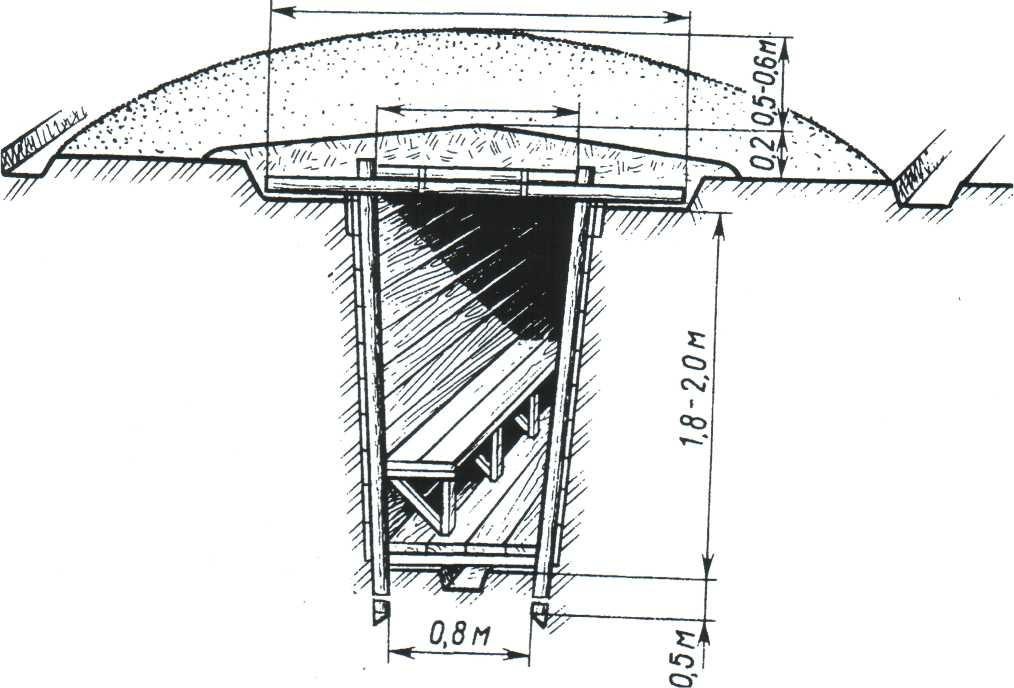 Рисунок 6.2.Эвакуация населения является одним из способов защиты населения при чрезвы- чайных ситуациях. Население, занятое на объектах экономики, продолжающих работу в военное время переводится на режим рассредоточения. Эвакуационные мероприятия пла- нируются, готовятся заблаговременно и осуществляются при возникновении ЧС. Основ- ные элементы жизнеобеспечения эвакуируемого населения:обеспечение жильем;охрана общественного порядка;противопожарное обеспечение;медико - санитарное обеспечение;инженерное обеспечение;материально - техническое обеспечение.Эвакуация населения организуется, планируется и осуществляется по территори- ально - производственному принципу.В целях создания условий для организованного проведения эвакуации планируют- ся и осуществляются мероприятия по следующим видам обеспечения: транспортному, ме- дико-санитарному, охране общественного порядка и безопасности дорожного движения, инженерному, материально- техническому, связи и оповещения, разведки.Для организованного осуществления автотранспортных перевозок и создания ус- ловий устойчивого управления ими на всех этапах эвакуации создаются специальные ав- томобильные формирования, а именно: автомобильные колонны, автосанитарные отряды,Щели выкапывают глубиной 1,7 - 2,0 м, шириной поверху 1,1 - 1,2 м, по дну - 0,8 м, с входом под углом 90° к ее продольной оси. На дне устраивают канаву и водосборный приемник глубиной до 0,5 м. Длину выбирают из расчета 0,5 м на одного укрываемого. Длина прямого участка не должна превышать 15 м, а затем она может быть продолжена под углом 90. Максимальная вместимость одной щели - 40 - 50 человек. Крутости укреп- ляют и обшивают досками, жердями. В последующем щель перекрывают рельсами, бревнами, железобетонными плитами и обсыпают грунтом толщиной 50-60 см. На входе устанавливают защитную дверь. Внутри ставят скамьи для сиденья, у входа размещают туалет. Для вентиляции по торцам устанавливают трубы из досок 20×20 см.Проекты установки БВУ, отдельно стоящих ПРУ и простейших укрытий, дообору- дование подземного пространства для укрытия, разрабатывается отдельно.Простейшая перекрытая щель.Рисунок 6.2.Эвакуация населения является одним из способов защиты населения при чрезвы- чайных ситуациях. Население, занятое на объектах экономики, продолжающих работу в военное время переводится на режим рассредоточения. Эвакуационные мероприятия пла- нируются, готовятся заблаговременно и осуществляются при возникновении ЧС. Основ- ные элементы жизнеобеспечения эвакуируемого населения:обеспечение жильем;охрана общественного порядка;противопожарное обеспечение;медико - санитарное обеспечение;инженерное обеспечение;материально - техническое обеспечение.Эвакуация населения организуется, планируется и осуществляется по территори- ально - производственному принципу.В целях создания условий для организованного проведения эвакуации планируют- ся и осуществляются мероприятия по следующим видам обеспечения: транспортному, ме- дико-санитарному, охране общественного порядка и безопасности дорожного движения, инженерному, материально- техническому, связи и оповещения, разведки.Для организованного осуществления автотранспортных перевозок и создания ус- ловий устойчивого управления ими на всех этапах эвакуации создаются специальные ав- томобильные формирования, а именно: автомобильные колонны, автосанитарные отряды,Щели выкапывают глубиной 1,7 - 2,0 м, шириной поверху 1,1 - 1,2 м, по дну - 0,8 м, с входом под углом 90° к ее продольной оси. На дне устраивают канаву и водосборный приемник глубиной до 0,5 м. Длину выбирают из расчета 0,5 м на одного укрываемого. Длина прямого участка не должна превышать 15 м, а затем она может быть продолжена под углом 90. Максимальная вместимость одной щели - 40 - 50 человек. Крутости укреп- ляют и обшивают досками, жердями. В последующем щель перекрывают рельсами, бревнами, железобетонными плитами и обсыпают грунтом толщиной 50-60 см. На входе устанавливают защитную дверь. Внутри ставят скамьи для сиденья, у входа размещают туалет. Для вентиляции по торцам устанавливают трубы из досок 20×20 см.Проекты установки БВУ, отдельно стоящих ПРУ и простейших укрытий, дообору- дование подземного пространства для укрытия, разрабатывается отдельно.Простейшая перекрытая щель.Рисунок 6.2.Эвакуация населения является одним из способов защиты населения при чрезвы- чайных ситуациях. Население, занятое на объектах экономики, продолжающих работу в военное время переводится на режим рассредоточения. Эвакуационные мероприятия пла- нируются, готовятся заблаговременно и осуществляются при возникновении ЧС. Основ- ные элементы жизнеобеспечения эвакуируемого населения:обеспечение жильем;охрана общественного порядка;противопожарное обеспечение;медико - санитарное обеспечение;инженерное обеспечение;материально - техническое обеспечение.Эвакуация населения организуется, планируется и осуществляется по территори- ально - производственному принципу.В целях создания условий для организованного проведения эвакуации планируют- ся и осуществляются мероприятия по следующим видам обеспечения: транспортному, ме- дико-санитарному, охране общественного порядка и безопасности дорожного движения, инженерному, материально- техническому, связи и оповещения, разведки.Для организованного осуществления автотранспортных перевозок и создания ус- ловий устойчивого управления ими на всех этапах эвакуации создаются специальные ав- томобильные формирования, а именно: автомобильные колонны, автосанитарные отряды,Щели выкапывают глубиной 1,7 - 2,0 м, шириной поверху 1,1 - 1,2 м, по дну - 0,8 м, с входом под углом 90° к ее продольной оси. На дне устраивают канаву и водосборный приемник глубиной до 0,5 м. Длину выбирают из расчета 0,5 м на одного укрываемого. Длина прямого участка не должна превышать 15 м, а затем она может быть продолжена под углом 90. Максимальная вместимость одной щели - 40 - 50 человек. Крутости укреп- ляют и обшивают досками, жердями. В последующем щель перекрывают рельсами, бревнами, железобетонными плитами и обсыпают грунтом толщиной 50-60 см. На входе устанавливают защитную дверь. Внутри ставят скамьи для сиденья, у входа размещают туалет. Для вентиляции по торцам устанавливают трубы из досок 20×20 см.Проекты установки БВУ, отдельно стоящих ПРУ и простейших укрытий, дообору- дование подземного пространства для укрытия, разрабатывается отдельно.Простейшая перекрытая щель.Рисунок 6.2.Эвакуация населения является одним из способов защиты населения при чрезвы- чайных ситуациях. Население, занятое на объектах экономики, продолжающих работу в военное время переводится на режим рассредоточения. Эвакуационные мероприятия пла- нируются, готовятся заблаговременно и осуществляются при возникновении ЧС. Основ- ные элементы жизнеобеспечения эвакуируемого населения:обеспечение жильем;охрана общественного порядка;противопожарное обеспечение;медико - санитарное обеспечение;инженерное обеспечение;материально - техническое обеспечение.Эвакуация населения организуется, планируется и осуществляется по территори- ально - производственному принципу.В целях создания условий для организованного проведения эвакуации планируют- ся и осуществляются мероприятия по следующим видам обеспечения: транспортному, ме- дико-санитарному, охране общественного порядка и безопасности дорожного движения, инженерному, материально- техническому, связи и оповещения, разведки.Для организованного осуществления автотранспортных перевозок и создания ус- ловий устойчивого управления ими на всех этапах эвакуации создаются специальные ав- томобильные формирования, а именно: автомобильные колонны, автосанитарные отряды,Щели выкапывают глубиной 1,7 - 2,0 м, шириной поверху 1,1 - 1,2 м, по дну - 0,8 м, с входом под углом 90° к ее продольной оси. На дне устраивают канаву и водосборный приемник глубиной до 0,5 м. Длину выбирают из расчета 0,5 м на одного укрываемого. Длина прямого участка не должна превышать 15 м, а затем она может быть продолжена под углом 90. Максимальная вместимость одной щели - 40 - 50 человек. Крутости укреп- ляют и обшивают досками, жердями. В последующем щель перекрывают рельсами, бревнами, железобетонными плитами и обсыпают грунтом толщиной 50-60 см. На входе устанавливают защитную дверь. Внутри ставят скамьи для сиденья, у входа размещают туалет. Для вентиляции по торцам устанавливают трубы из досок 20×20 см.Проекты установки БВУ, отдельно стоящих ПРУ и простейших укрытий, дообору- дование подземного пространства для укрытия, разрабатывается отдельно.Простейшая перекрытая щель.Рисунок 6.2.Эвакуация населения является одним из способов защиты населения при чрезвы- чайных ситуациях. Население, занятое на объектах экономики, продолжающих работу в военное время переводится на режим рассредоточения. Эвакуационные мероприятия пла- нируются, готовятся заблаговременно и осуществляются при возникновении ЧС. Основ- ные элементы жизнеобеспечения эвакуируемого населения:обеспечение жильем;охрана общественного порядка;противопожарное обеспечение;медико - санитарное обеспечение;инженерное обеспечение;материально - техническое обеспечение.Эвакуация населения организуется, планируется и осуществляется по территори- ально - производственному принципу.В целях создания условий для организованного проведения эвакуации планируют- ся и осуществляются мероприятия по следующим видам обеспечения: транспортному, ме- дико-санитарному, охране общественного порядка и безопасности дорожного движения, инженерному, материально- техническому, связи и оповещения, разведки.Для организованного осуществления автотранспортных перевозок и создания ус- ловий устойчивого управления ими на всех этапах эвакуации создаются специальные ав- томобильные формирования, а именно: автомобильные колонны, автосанитарные отряды,Щели выкапывают глубиной 1,7 - 2,0 м, шириной поверху 1,1 - 1,2 м, по дну - 0,8 м, с входом под углом 90° к ее продольной оси. На дне устраивают канаву и водосборный приемник глубиной до 0,5 м. Длину выбирают из расчета 0,5 м на одного укрываемого. Длина прямого участка не должна превышать 15 м, а затем она может быть продолжена под углом 90. Максимальная вместимость одной щели - 40 - 50 человек. Крутости укреп- ляют и обшивают досками, жердями. В последующем щель перекрывают рельсами, бревнами, железобетонными плитами и обсыпают грунтом толщиной 50-60 см. На входе устанавливают защитную дверь. Внутри ставят скамьи для сиденья, у входа размещают туалет. Для вентиляции по торцам устанавливают трубы из досок 20×20 см.Проекты установки БВУ, отдельно стоящих ПРУ и простейших укрытий, дообору- дование подземного пространства для укрытия, разрабатывается отдельно.Простейшая перекрытая щель.Рисунок 6.2.Эвакуация населения является одним из способов защиты населения при чрезвы- чайных ситуациях. Население, занятое на объектах экономики, продолжающих работу в военное время переводится на режим рассредоточения. Эвакуационные мероприятия пла- нируются, готовятся заблаговременно и осуществляются при возникновении ЧС. Основ- ные элементы жизнеобеспечения эвакуируемого населения:обеспечение жильем;охрана общественного порядка;противопожарное обеспечение;медико - санитарное обеспечение;инженерное обеспечение;материально - техническое обеспечение.Эвакуация населения организуется, планируется и осуществляется по территори- ально - производственному принципу.В целях создания условий для организованного проведения эвакуации планируют- ся и осуществляются мероприятия по следующим видам обеспечения: транспортному, ме- дико-санитарному, охране общественного порядка и безопасности дорожного движения, инженерному, материально- техническому, связи и оповещения, разведки.Для организованного осуществления автотранспортных перевозок и создания ус- ловий устойчивого управления ими на всех этапах эвакуации создаются специальные ав- томобильные формирования, а именно: автомобильные колонны, автосанитарные отряды,Щели выкапывают глубиной 1,7 - 2,0 м, шириной поверху 1,1 - 1,2 м, по дну - 0,8 м, с входом под углом 90° к ее продольной оси. На дне устраивают канаву и водосборный приемник глубиной до 0,5 м. Длину выбирают из расчета 0,5 м на одного укрываемого. Длина прямого участка не должна превышать 15 м, а затем она может быть продолжена под углом 90. Максимальная вместимость одной щели - 40 - 50 человек. Крутости укреп- ляют и обшивают досками, жердями. В последующем щель перекрывают рельсами, бревнами, железобетонными плитами и обсыпают грунтом толщиной 50-60 см. На входе устанавливают защитную дверь. Внутри ставят скамьи для сиденья, у входа размещают туалет. Для вентиляции по торцам устанавливают трубы из досок 20×20 см.Проекты установки БВУ, отдельно стоящих ПРУ и простейших укрытий, дообору- дование подземного пространства для укрытия, разрабатывается отдельно.Простейшая перекрытая щель.Рисунок 6.2.Эвакуация населения является одним из способов защиты населения при чрезвы- чайных ситуациях. Население, занятое на объектах экономики, продолжающих работу в военное время переводится на режим рассредоточения. Эвакуационные мероприятия пла- нируются, готовятся заблаговременно и осуществляются при возникновении ЧС. Основ- ные элементы жизнеобеспечения эвакуируемого населения:обеспечение жильем;охрана общественного порядка;противопожарное обеспечение;медико - санитарное обеспечение;инженерное обеспечение;материально - техническое обеспечение.Эвакуация населения организуется, планируется и осуществляется по территори- ально - производственному принципу.В целях создания условий для организованного проведения эвакуации планируют- ся и осуществляются мероприятия по следующим видам обеспечения: транспортному, ме- дико-санитарному, охране общественного порядка и безопасности дорожного движения, инженерному, материально- техническому, связи и оповещения, разведки.Для организованного осуществления автотранспортных перевозок и создания ус- ловий устойчивого управления ими на всех этапах эвакуации создаются специальные ав- томобильные формирования, а именно: автомобильные колонны, автосанитарные отряды,Подп. и датаЩели выкапывают глубиной 1,7 - 2,0 м, шириной поверху 1,1 - 1,2 м, по дну - 0,8 м, с входом под углом 90° к ее продольной оси. На дне устраивают канаву и водосборный приемник глубиной до 0,5 м. Длину выбирают из расчета 0,5 м на одного укрываемого. Длина прямого участка не должна превышать 15 м, а затем она может быть продолжена под углом 90. Максимальная вместимость одной щели - 40 - 50 человек. Крутости укреп- ляют и обшивают досками, жердями. В последующем щель перекрывают рельсами, бревнами, железобетонными плитами и обсыпают грунтом толщиной 50-60 см. На входе устанавливают защитную дверь. Внутри ставят скамьи для сиденья, у входа размещают туалет. Для вентиляции по торцам устанавливают трубы из досок 20×20 см.Проекты установки БВУ, отдельно стоящих ПРУ и простейших укрытий, дообору- дование подземного пространства для укрытия, разрабатывается отдельно.Простейшая перекрытая щель.Рисунок 6.2.Эвакуация населения является одним из способов защиты населения при чрезвы- чайных ситуациях. Население, занятое на объектах экономики, продолжающих работу в военное время переводится на режим рассредоточения. Эвакуационные мероприятия пла- нируются, готовятся заблаговременно и осуществляются при возникновении ЧС. Основ- ные элементы жизнеобеспечения эвакуируемого населения:обеспечение жильем;охрана общественного порядка;противопожарное обеспечение;медико - санитарное обеспечение;инженерное обеспечение;материально - техническое обеспечение.Эвакуация населения организуется, планируется и осуществляется по территори- ально - производственному принципу.В целях создания условий для организованного проведения эвакуации планируют- ся и осуществляются мероприятия по следующим видам обеспечения: транспортному, ме- дико-санитарному, охране общественного порядка и безопасности дорожного движения, инженерному, материально- техническому, связи и оповещения, разведки.Для организованного осуществления автотранспортных перевозок и создания ус- ловий устойчивого управления ими на всех этапах эвакуации создаются специальные ав- томобильные формирования, а именно: автомобильные колонны, автосанитарные отряды,Щели выкапывают глубиной 1,7 - 2,0 м, шириной поверху 1,1 - 1,2 м, по дну - 0,8 м, с входом под углом 90° к ее продольной оси. На дне устраивают канаву и водосборный приемник глубиной до 0,5 м. Длину выбирают из расчета 0,5 м на одного укрываемого. Длина прямого участка не должна превышать 15 м, а затем она может быть продолжена под углом 90. Максимальная вместимость одной щели - 40 - 50 человек. Крутости укреп- ляют и обшивают досками, жердями. В последующем щель перекрывают рельсами, бревнами, железобетонными плитами и обсыпают грунтом толщиной 50-60 см. На входе устанавливают защитную дверь. Внутри ставят скамьи для сиденья, у входа размещают туалет. Для вентиляции по торцам устанавливают трубы из досок 20×20 см.Проекты установки БВУ, отдельно стоящих ПРУ и простейших укрытий, дообору- дование подземного пространства для укрытия, разрабатывается отдельно.Простейшая перекрытая щель.Рисунок 6.2.Эвакуация населения является одним из способов защиты населения при чрезвы- чайных ситуациях. Население, занятое на объектах экономики, продолжающих работу в военное время переводится на режим рассредоточения. Эвакуационные мероприятия пла- нируются, готовятся заблаговременно и осуществляются при возникновении ЧС. Основ- ные элементы жизнеобеспечения эвакуируемого населения:обеспечение жильем;охрана общественного порядка;противопожарное обеспечение;медико - санитарное обеспечение;инженерное обеспечение;материально - техническое обеспечение.Эвакуация населения организуется, планируется и осуществляется по территори- ально - производственному принципу.В целях создания условий для организованного проведения эвакуации планируют- ся и осуществляются мероприятия по следующим видам обеспечения: транспортному, ме- дико-санитарному, охране общественного порядка и безопасности дорожного движения, инженерному, материально- техническому, связи и оповещения, разведки.Для организованного осуществления автотранспортных перевозок и создания ус- ловий устойчивого управления ими на всех этапах эвакуации создаются специальные ав- томобильные формирования, а именно: автомобильные колонны, автосанитарные отряды,Щели выкапывают глубиной 1,7 - 2,0 м, шириной поверху 1,1 - 1,2 м, по дну - 0,8 м, с входом под углом 90° к ее продольной оси. На дне устраивают канаву и водосборный приемник глубиной до 0,5 м. Длину выбирают из расчета 0,5 м на одного укрываемого. Длина прямого участка не должна превышать 15 м, а затем она может быть продолжена под углом 90. Максимальная вместимость одной щели - 40 - 50 человек. Крутости укреп- ляют и обшивают досками, жердями. В последующем щель перекрывают рельсами, бревнами, железобетонными плитами и обсыпают грунтом толщиной 50-60 см. На входе устанавливают защитную дверь. Внутри ставят скамьи для сиденья, у входа размещают туалет. Для вентиляции по торцам устанавливают трубы из досок 20×20 см.Проекты установки БВУ, отдельно стоящих ПРУ и простейших укрытий, дообору- дование подземного пространства для укрытия, разрабатывается отдельно.Простейшая перекрытая щель.Рисунок 6.2.Эвакуация населения является одним из способов защиты населения при чрезвы- чайных ситуациях. Население, занятое на объектах экономики, продолжающих работу в военное время переводится на режим рассредоточения. Эвакуационные мероприятия пла- нируются, готовятся заблаговременно и осуществляются при возникновении ЧС. Основ- ные элементы жизнеобеспечения эвакуируемого населения:обеспечение жильем;охрана общественного порядка;противопожарное обеспечение;медико - санитарное обеспечение;инженерное обеспечение;материально - техническое обеспечение.Эвакуация населения организуется, планируется и осуществляется по территори- ально - производственному принципу.В целях создания условий для организованного проведения эвакуации планируют- ся и осуществляются мероприятия по следующим видам обеспечения: транспортному, ме- дико-санитарному, охране общественного порядка и безопасности дорожного движения, инженерному, материально- техническому, связи и оповещения, разведки.Для организованного осуществления автотранспортных перевозок и создания ус- ловий устойчивого управления ими на всех этапах эвакуации создаются специальные ав- томобильные формирования, а именно: автомобильные колонны, автосанитарные отряды,Щели выкапывают глубиной 1,7 - 2,0 м, шириной поверху 1,1 - 1,2 м, по дну - 0,8 м, с входом под углом 90° к ее продольной оси. На дне устраивают канаву и водосборный приемник глубиной до 0,5 м. Длину выбирают из расчета 0,5 м на одного укрываемого. Длина прямого участка не должна превышать 15 м, а затем она может быть продолжена под углом 90. Максимальная вместимость одной щели - 40 - 50 человек. Крутости укреп- ляют и обшивают досками, жердями. В последующем щель перекрывают рельсами, бревнами, железобетонными плитами и обсыпают грунтом толщиной 50-60 см. На входе устанавливают защитную дверь. Внутри ставят скамьи для сиденья, у входа размещают туалет. Для вентиляции по торцам устанавливают трубы из досок 20×20 см.Проекты установки БВУ, отдельно стоящих ПРУ и простейших укрытий, дообору- дование подземного пространства для укрытия, разрабатывается отдельно.Простейшая перекрытая щель.Рисунок 6.2.Эвакуация населения является одним из способов защиты населения при чрезвы- чайных ситуациях. Население, занятое на объектах экономики, продолжающих работу в военное время переводится на режим рассредоточения. Эвакуационные мероприятия пла- нируются, готовятся заблаговременно и осуществляются при возникновении ЧС. Основ- ные элементы жизнеобеспечения эвакуируемого населения:обеспечение жильем;охрана общественного порядка;противопожарное обеспечение;медико - санитарное обеспечение;инженерное обеспечение;материально - техническое обеспечение.Эвакуация населения организуется, планируется и осуществляется по территори- ально - производственному принципу.В целях создания условий для организованного проведения эвакуации планируют- ся и осуществляются мероприятия по следующим видам обеспечения: транспортному, ме- дико-санитарному, охране общественного порядка и безопасности дорожного движения, инженерному, материально- техническому, связи и оповещения, разведки.Для организованного осуществления автотранспортных перевозок и создания ус- ловий устойчивого управления ими на всех этапах эвакуации создаются специальные ав- томобильные формирования, а именно: автомобильные колонны, автосанитарные отряды,Щели выкапывают глубиной 1,7 - 2,0 м, шириной поверху 1,1 - 1,2 м, по дну - 0,8 м, с входом под углом 90° к ее продольной оси. На дне устраивают канаву и водосборный приемник глубиной до 0,5 м. Длину выбирают из расчета 0,5 м на одного укрываемого. Длина прямого участка не должна превышать 15 м, а затем она может быть продолжена под углом 90. Максимальная вместимость одной щели - 40 - 50 человек. Крутости укреп- ляют и обшивают досками, жердями. В последующем щель перекрывают рельсами, бревнами, железобетонными плитами и обсыпают грунтом толщиной 50-60 см. На входе устанавливают защитную дверь. Внутри ставят скамьи для сиденья, у входа размещают туалет. Для вентиляции по торцам устанавливают трубы из досок 20×20 см.Проекты установки БВУ, отдельно стоящих ПРУ и простейших укрытий, дообору- дование подземного пространства для укрытия, разрабатывается отдельно.Простейшая перекрытая щель.Рисунок 6.2.Эвакуация населения является одним из способов защиты населения при чрезвы- чайных ситуациях. Население, занятое на объектах экономики, продолжающих работу в военное время переводится на режим рассредоточения. Эвакуационные мероприятия пла- нируются, готовятся заблаговременно и осуществляются при возникновении ЧС. Основ- ные элементы жизнеобеспечения эвакуируемого населения:обеспечение жильем;охрана общественного порядка;противопожарное обеспечение;медико - санитарное обеспечение;инженерное обеспечение;материально - техническое обеспечение.Эвакуация населения организуется, планируется и осуществляется по территори- ально - производственному принципу.В целях создания условий для организованного проведения эвакуации планируют- ся и осуществляются мероприятия по следующим видам обеспечения: транспортному, ме- дико-санитарному, охране общественного порядка и безопасности дорожного движения, инженерному, материально- техническому, связи и оповещения, разведки.Для организованного осуществления автотранспортных перевозок и создания ус- ловий устойчивого управления ими на всех этапах эвакуации создаются специальные ав- томобильные формирования, а именно: автомобильные колонны, автосанитарные отряды,Щели выкапывают глубиной 1,7 - 2,0 м, шириной поверху 1,1 - 1,2 м, по дну - 0,8 м, с входом под углом 90° к ее продольной оси. На дне устраивают канаву и водосборный приемник глубиной до 0,5 м. Длину выбирают из расчета 0,5 м на одного укрываемого. Длина прямого участка не должна превышать 15 м, а затем она может быть продолжена под углом 90. Максимальная вместимость одной щели - 40 - 50 человек. Крутости укреп- ляют и обшивают досками, жердями. В последующем щель перекрывают рельсами, бревнами, железобетонными плитами и обсыпают грунтом толщиной 50-60 см. На входе устанавливают защитную дверь. Внутри ставят скамьи для сиденья, у входа размещают туалет. Для вентиляции по торцам устанавливают трубы из досок 20×20 см.Проекты установки БВУ, отдельно стоящих ПРУ и простейших укрытий, дообору- дование подземного пространства для укрытия, разрабатывается отдельно.Простейшая перекрытая щель.Рисунок 6.2.Эвакуация населения является одним из способов защиты населения при чрезвы- чайных ситуациях. Население, занятое на объектах экономики, продолжающих работу в военное время переводится на режим рассредоточения. Эвакуационные мероприятия пла- нируются, готовятся заблаговременно и осуществляются при возникновении ЧС. Основ- ные элементы жизнеобеспечения эвакуируемого населения:обеспечение жильем;охрана общественного порядка;противопожарное обеспечение;медико - санитарное обеспечение;инженерное обеспечение;материально - техническое обеспечение.Эвакуация населения организуется, планируется и осуществляется по территори- ально - производственному принципу.В целях создания условий для организованного проведения эвакуации планируют- ся и осуществляются мероприятия по следующим видам обеспечения: транспортному, ме- дико-санитарному, охране общественного порядка и безопасности дорожного движения, инженерному, материально- техническому, связи и оповещения, разведки.Для организованного осуществления автотранспортных перевозок и создания ус- ловий устойчивого управления ими на всех этапах эвакуации создаются специальные ав- томобильные формирования, а именно: автомобильные колонны, автосанитарные отряды,Щели выкапывают глубиной 1,7 - 2,0 м, шириной поверху 1,1 - 1,2 м, по дну - 0,8 м, с входом под углом 90° к ее продольной оси. На дне устраивают канаву и водосборный приемник глубиной до 0,5 м. Длину выбирают из расчета 0,5 м на одного укрываемого. Длина прямого участка не должна превышать 15 м, а затем она может быть продолжена под углом 90. Максимальная вместимость одной щели - 40 - 50 человек. Крутости укреп- ляют и обшивают досками, жердями. В последующем щель перекрывают рельсами, бревнами, железобетонными плитами и обсыпают грунтом толщиной 50-60 см. На входе устанавливают защитную дверь. Внутри ставят скамьи для сиденья, у входа размещают туалет. Для вентиляции по торцам устанавливают трубы из досок 20×20 см.Проекты установки БВУ, отдельно стоящих ПРУ и простейших укрытий, дообору- дование подземного пространства для укрытия, разрабатывается отдельно.Простейшая перекрытая щель.Рисунок 6.2.Эвакуация населения является одним из способов защиты населения при чрезвы- чайных ситуациях. Население, занятое на объектах экономики, продолжающих работу в военное время переводится на режим рассредоточения. Эвакуационные мероприятия пла- нируются, готовятся заблаговременно и осуществляются при возникновении ЧС. Основ- ные элементы жизнеобеспечения эвакуируемого населения:обеспечение жильем;охрана общественного порядка;противопожарное обеспечение;медико - санитарное обеспечение;инженерное обеспечение;материально - техническое обеспечение.Эвакуация населения организуется, планируется и осуществляется по территори- ально - производственному принципу.В целях создания условий для организованного проведения эвакуации планируют- ся и осуществляются мероприятия по следующим видам обеспечения: транспортному, ме- дико-санитарному, охране общественного порядка и безопасности дорожного движения, инженерному, материально- техническому, связи и оповещения, разведки.Для организованного осуществления автотранспортных перевозок и создания ус- ловий устойчивого управления ими на всех этапах эвакуации создаются специальные ав- томобильные формирования, а именно: автомобильные колонны, автосанитарные отряды,Взам. инв. №Щели выкапывают глубиной 1,7 - 2,0 м, шириной поверху 1,1 - 1,2 м, по дну - 0,8 м, с входом под углом 90° к ее продольной оси. На дне устраивают канаву и водосборный приемник глубиной до 0,5 м. Длину выбирают из расчета 0,5 м на одного укрываемого. Длина прямого участка не должна превышать 15 м, а затем она может быть продолжена под углом 90. Максимальная вместимость одной щели - 40 - 50 человек. Крутости укреп- ляют и обшивают досками, жердями. В последующем щель перекрывают рельсами, бревнами, железобетонными плитами и обсыпают грунтом толщиной 50-60 см. На входе устанавливают защитную дверь. Внутри ставят скамьи для сиденья, у входа размещают туалет. Для вентиляции по торцам устанавливают трубы из досок 20×20 см.Проекты установки БВУ, отдельно стоящих ПРУ и простейших укрытий, дообору- дование подземного пространства для укрытия, разрабатывается отдельно.Простейшая перекрытая щель.Рисунок 6.2.Эвакуация населения является одним из способов защиты населения при чрезвы- чайных ситуациях. Население, занятое на объектах экономики, продолжающих работу в военное время переводится на режим рассредоточения. Эвакуационные мероприятия пла- нируются, готовятся заблаговременно и осуществляются при возникновении ЧС. Основ- ные элементы жизнеобеспечения эвакуируемого населения:обеспечение жильем;охрана общественного порядка;противопожарное обеспечение;медико - санитарное обеспечение;инженерное обеспечение;материально - техническое обеспечение.Эвакуация населения организуется, планируется и осуществляется по территори- ально - производственному принципу.В целях создания условий для организованного проведения эвакуации планируют- ся и осуществляются мероприятия по следующим видам обеспечения: транспортному, ме- дико-санитарному, охране общественного порядка и безопасности дорожного движения, инженерному, материально- техническому, связи и оповещения, разведки.Для организованного осуществления автотранспортных перевозок и создания ус- ловий устойчивого управления ими на всех этапах эвакуации создаются специальные ав- томобильные формирования, а именно: автомобильные колонны, автосанитарные отряды,Щели выкапывают глубиной 1,7 - 2,0 м, шириной поверху 1,1 - 1,2 м, по дну - 0,8 м, с входом под углом 90° к ее продольной оси. На дне устраивают канаву и водосборный приемник глубиной до 0,5 м. Длину выбирают из расчета 0,5 м на одного укрываемого. Длина прямого участка не должна превышать 15 м, а затем она может быть продолжена под углом 90. Максимальная вместимость одной щели - 40 - 50 человек. Крутости укреп- ляют и обшивают досками, жердями. В последующем щель перекрывают рельсами, бревнами, железобетонными плитами и обсыпают грунтом толщиной 50-60 см. На входе устанавливают защитную дверь. Внутри ставят скамьи для сиденья, у входа размещают туалет. Для вентиляции по торцам устанавливают трубы из досок 20×20 см.Проекты установки БВУ, отдельно стоящих ПРУ и простейших укрытий, дообору- дование подземного пространства для укрытия, разрабатывается отдельно.Простейшая перекрытая щель.Рисунок 6.2.Эвакуация населения является одним из способов защиты населения при чрезвы- чайных ситуациях. Население, занятое на объектах экономики, продолжающих работу в военное время переводится на режим рассредоточения. Эвакуационные мероприятия пла- нируются, готовятся заблаговременно и осуществляются при возникновении ЧС. Основ- ные элементы жизнеобеспечения эвакуируемого населения:обеспечение жильем;охрана общественного порядка;противопожарное обеспечение;медико - санитарное обеспечение;инженерное обеспечение;материально - техническое обеспечение.Эвакуация населения организуется, планируется и осуществляется по территори- ально - производственному принципу.В целях создания условий для организованного проведения эвакуации планируют- ся и осуществляются мероприятия по следующим видам обеспечения: транспортному, ме- дико-санитарному, охране общественного порядка и безопасности дорожного движения, инженерному, материально- техническому, связи и оповещения, разведки.Для организованного осуществления автотранспортных перевозок и создания ус- ловий устойчивого управления ими на всех этапах эвакуации создаются специальные ав- томобильные формирования, а именно: автомобильные колонны, автосанитарные отряды,Щели выкапывают глубиной 1,7 - 2,0 м, шириной поверху 1,1 - 1,2 м, по дну - 0,8 м, с входом под углом 90° к ее продольной оси. На дне устраивают канаву и водосборный приемник глубиной до 0,5 м. Длину выбирают из расчета 0,5 м на одного укрываемого. Длина прямого участка не должна превышать 15 м, а затем она может быть продолжена под углом 90. Максимальная вместимость одной щели - 40 - 50 человек. Крутости укреп- ляют и обшивают досками, жердями. В последующем щель перекрывают рельсами, бревнами, железобетонными плитами и обсыпают грунтом толщиной 50-60 см. На входе устанавливают защитную дверь. Внутри ставят скамьи для сиденья, у входа размещают туалет. Для вентиляции по торцам устанавливают трубы из досок 20×20 см.Проекты установки БВУ, отдельно стоящих ПРУ и простейших укрытий, дообору- дование подземного пространства для укрытия, разрабатывается отдельно.Простейшая перекрытая щель.Рисунок 6.2.Эвакуация населения является одним из способов защиты населения при чрезвы- чайных ситуациях. Население, занятое на объектах экономики, продолжающих работу в военное время переводится на режим рассредоточения. Эвакуационные мероприятия пла- нируются, готовятся заблаговременно и осуществляются при возникновении ЧС. Основ- ные элементы жизнеобеспечения эвакуируемого населения:обеспечение жильем;охрана общественного порядка;противопожарное обеспечение;медико - санитарное обеспечение;инженерное обеспечение;материально - техническое обеспечение.Эвакуация населения организуется, планируется и осуществляется по территори- ально - производственному принципу.В целях создания условий для организованного проведения эвакуации планируют- ся и осуществляются мероприятия по следующим видам обеспечения: транспортному, ме- дико-санитарному, охране общественного порядка и безопасности дорожного движения, инженерному, материально- техническому, связи и оповещения, разведки.Для организованного осуществления автотранспортных перевозок и создания ус- ловий устойчивого управления ими на всех этапах эвакуации создаются специальные ав- томобильные формирования, а именно: автомобильные колонны, автосанитарные отряды,Щели выкапывают глубиной 1,7 - 2,0 м, шириной поверху 1,1 - 1,2 м, по дну - 0,8 м, с входом под углом 90° к ее продольной оси. На дне устраивают канаву и водосборный приемник глубиной до 0,5 м. Длину выбирают из расчета 0,5 м на одного укрываемого. Длина прямого участка не должна превышать 15 м, а затем она может быть продолжена под углом 90. Максимальная вместимость одной щели - 40 - 50 человек. Крутости укреп- ляют и обшивают досками, жердями. В последующем щель перекрывают рельсами, бревнами, железобетонными плитами и обсыпают грунтом толщиной 50-60 см. На входе устанавливают защитную дверь. Внутри ставят скамьи для сиденья, у входа размещают туалет. Для вентиляции по торцам устанавливают трубы из досок 20×20 см.Проекты установки БВУ, отдельно стоящих ПРУ и простейших укрытий, дообору- дование подземного пространства для укрытия, разрабатывается отдельно.Простейшая перекрытая щель.Рисунок 6.2.Эвакуация населения является одним из способов защиты населения при чрезвы- чайных ситуациях. Население, занятое на объектах экономики, продолжающих работу в военное время переводится на режим рассредоточения. Эвакуационные мероприятия пла- нируются, готовятся заблаговременно и осуществляются при возникновении ЧС. Основ- ные элементы жизнеобеспечения эвакуируемого населения:обеспечение жильем;охрана общественного порядка;противопожарное обеспечение;медико - санитарное обеспечение;инженерное обеспечение;материально - техническое обеспечение.Эвакуация населения организуется, планируется и осуществляется по территори- ально - производственному принципу.В целях создания условий для организованного проведения эвакуации планируют- ся и осуществляются мероприятия по следующим видам обеспечения: транспортному, ме- дико-санитарному, охране общественного порядка и безопасности дорожного движения, инженерному, материально- техническому, связи и оповещения, разведки.Для организованного осуществления автотранспортных перевозок и создания ус- ловий устойчивого управления ими на всех этапах эвакуации создаются специальные ав- томобильные формирования, а именно: автомобильные колонны, автосанитарные отряды,Щели выкапывают глубиной 1,7 - 2,0 м, шириной поверху 1,1 - 1,2 м, по дну - 0,8 м, с входом под углом 90° к ее продольной оси. На дне устраивают канаву и водосборный приемник глубиной до 0,5 м. Длину выбирают из расчета 0,5 м на одного укрываемого. Длина прямого участка не должна превышать 15 м, а затем она может быть продолжена под углом 90. Максимальная вместимость одной щели - 40 - 50 человек. Крутости укреп- ляют и обшивают досками, жердями. В последующем щель перекрывают рельсами, бревнами, железобетонными плитами и обсыпают грунтом толщиной 50-60 см. На входе устанавливают защитную дверь. Внутри ставят скамьи для сиденья, у входа размещают туалет. Для вентиляции по торцам устанавливают трубы из досок 20×20 см.Проекты установки БВУ, отдельно стоящих ПРУ и простейших укрытий, дообору- дование подземного пространства для укрытия, разрабатывается отдельно.Простейшая перекрытая щель.Рисунок 6.2.Эвакуация населения является одним из способов защиты населения при чрезвы- чайных ситуациях. Население, занятое на объектах экономики, продолжающих работу в военное время переводится на режим рассредоточения. Эвакуационные мероприятия пла- нируются, готовятся заблаговременно и осуществляются при возникновении ЧС. Основ- ные элементы жизнеобеспечения эвакуируемого населения:обеспечение жильем;охрана общественного порядка;противопожарное обеспечение;медико - санитарное обеспечение;инженерное обеспечение;материально - техническое обеспечение.Эвакуация населения организуется, планируется и осуществляется по территори- ально - производственному принципу.В целях создания условий для организованного проведения эвакуации планируют- ся и осуществляются мероприятия по следующим видам обеспечения: транспортному, ме- дико-санитарному, охране общественного порядка и безопасности дорожного движения, инженерному, материально- техническому, связи и оповещения, разведки.Для организованного осуществления автотранспортных перевозок и создания ус- ловий устойчивого управления ими на всех этапах эвакуации создаются специальные ав- томобильные формирования, а именно: автомобильные колонны, автосанитарные отряды,Щели выкапывают глубиной 1,7 - 2,0 м, шириной поверху 1,1 - 1,2 м, по дну - 0,8 м, с входом под углом 90° к ее продольной оси. На дне устраивают канаву и водосборный приемник глубиной до 0,5 м. Длину выбирают из расчета 0,5 м на одного укрываемого. Длина прямого участка не должна превышать 15 м, а затем она может быть продолжена под углом 90. Максимальная вместимость одной щели - 40 - 50 человек. Крутости укреп- ляют и обшивают досками, жердями. В последующем щель перекрывают рельсами, бревнами, железобетонными плитами и обсыпают грунтом толщиной 50-60 см. На входе устанавливают защитную дверь. Внутри ставят скамьи для сиденья, у входа размещают туалет. Для вентиляции по торцам устанавливают трубы из досок 20×20 см.Проекты установки БВУ, отдельно стоящих ПРУ и простейших укрытий, дообору- дование подземного пространства для укрытия, разрабатывается отдельно.Простейшая перекрытая щель.Рисунок 6.2.Эвакуация населения является одним из способов защиты населения при чрезвы- чайных ситуациях. Население, занятое на объектах экономики, продолжающих работу в военное время переводится на режим рассредоточения. Эвакуационные мероприятия пла- нируются, готовятся заблаговременно и осуществляются при возникновении ЧС. Основ- ные элементы жизнеобеспечения эвакуируемого населения:обеспечение жильем;охрана общественного порядка;противопожарное обеспечение;медико - санитарное обеспечение;инженерное обеспечение;материально - техническое обеспечение.Эвакуация населения организуется, планируется и осуществляется по территори- ально - производственному принципу.В целях создания условий для организованного проведения эвакуации планируют- ся и осуществляются мероприятия по следующим видам обеспечения: транспортному, ме- дико-санитарному, охране общественного порядка и безопасности дорожного движения, инженерному, материально- техническому, связи и оповещения, разведки.Для организованного осуществления автотранспортных перевозок и создания ус- ловий устойчивого управления ими на всех этапах эвакуации создаются специальные ав- томобильные формирования, а именно: автомобильные колонны, автосанитарные отряды,Щели выкапывают глубиной 1,7 - 2,0 м, шириной поверху 1,1 - 1,2 м, по дну - 0,8 м, с входом под углом 90° к ее продольной оси. На дне устраивают канаву и водосборный приемник глубиной до 0,5 м. Длину выбирают из расчета 0,5 м на одного укрываемого. Длина прямого участка не должна превышать 15 м, а затем она может быть продолжена под углом 90. Максимальная вместимость одной щели - 40 - 50 человек. Крутости укреп- ляют и обшивают досками, жердями. В последующем щель перекрывают рельсами, бревнами, железобетонными плитами и обсыпают грунтом толщиной 50-60 см. На входе устанавливают защитную дверь. Внутри ставят скамьи для сиденья, у входа размещают туалет. Для вентиляции по торцам устанавливают трубы из досок 20×20 см.Проекты установки БВУ, отдельно стоящих ПРУ и простейших укрытий, дообору- дование подземного пространства для укрытия, разрабатывается отдельно.Простейшая перекрытая щель.Рисунок 6.2.Эвакуация населения является одним из способов защиты населения при чрезвы- чайных ситуациях. Население, занятое на объектах экономики, продолжающих работу в военное время переводится на режим рассредоточения. Эвакуационные мероприятия пла- нируются, готовятся заблаговременно и осуществляются при возникновении ЧС. Основ- ные элементы жизнеобеспечения эвакуируемого населения:обеспечение жильем;охрана общественного порядка;противопожарное обеспечение;медико - санитарное обеспечение;инженерное обеспечение;материально - техническое обеспечение.Эвакуация населения организуется, планируется и осуществляется по территори- ально - производственному принципу.В целях создания условий для организованного проведения эвакуации планируют- ся и осуществляются мероприятия по следующим видам обеспечения: транспортному, ме- дико-санитарному, охране общественного порядка и безопасности дорожного движения, инженерному, материально- техническому, связи и оповещения, разведки.Для организованного осуществления автотранспортных перевозок и создания ус- ловий устойчивого управления ими на всех этапах эвакуации создаются специальные ав- томобильные формирования, а именно: автомобильные колонны, автосанитарные отряды,Инв. № дубл.Щели выкапывают глубиной 1,7 - 2,0 м, шириной поверху 1,1 - 1,2 м, по дну - 0,8 м, с входом под углом 90° к ее продольной оси. На дне устраивают канаву и водосборный приемник глубиной до 0,5 м. Длину выбирают из расчета 0,5 м на одного укрываемого. Длина прямого участка не должна превышать 15 м, а затем она может быть продолжена под углом 90. Максимальная вместимость одной щели - 40 - 50 человек. Крутости укреп- ляют и обшивают досками, жердями. В последующем щель перекрывают рельсами, бревнами, железобетонными плитами и обсыпают грунтом толщиной 50-60 см. На входе устанавливают защитную дверь. Внутри ставят скамьи для сиденья, у входа размещают туалет. Для вентиляции по торцам устанавливают трубы из досок 20×20 см.Проекты установки БВУ, отдельно стоящих ПРУ и простейших укрытий, дообору- дование подземного пространства для укрытия, разрабатывается отдельно.Простейшая перекрытая щель.Рисунок 6.2.Эвакуация населения является одним из способов защиты населения при чрезвы- чайных ситуациях. Население, занятое на объектах экономики, продолжающих работу в военное время переводится на режим рассредоточения. Эвакуационные мероприятия пла- нируются, готовятся заблаговременно и осуществляются при возникновении ЧС. Основ- ные элементы жизнеобеспечения эвакуируемого населения:обеспечение жильем;охрана общественного порядка;противопожарное обеспечение;медико - санитарное обеспечение;инженерное обеспечение;материально - техническое обеспечение.Эвакуация населения организуется, планируется и осуществляется по территори- ально - производственному принципу.В целях создания условий для организованного проведения эвакуации планируют- ся и осуществляются мероприятия по следующим видам обеспечения: транспортному, ме- дико-санитарному, охране общественного порядка и безопасности дорожного движения, инженерному, материально- техническому, связи и оповещения, разведки.Для организованного осуществления автотранспортных перевозок и создания ус- ловий устойчивого управления ими на всех этапах эвакуации создаются специальные ав- томобильные формирования, а именно: автомобильные колонны, автосанитарные отряды,Щели выкапывают глубиной 1,7 - 2,0 м, шириной поверху 1,1 - 1,2 м, по дну - 0,8 м, с входом под углом 90° к ее продольной оси. На дне устраивают канаву и водосборный приемник глубиной до 0,5 м. Длину выбирают из расчета 0,5 м на одного укрываемого. Длина прямого участка не должна превышать 15 м, а затем она может быть продолжена под углом 90. Максимальная вместимость одной щели - 40 - 50 человек. Крутости укреп- ляют и обшивают досками, жердями. В последующем щель перекрывают рельсами, бревнами, железобетонными плитами и обсыпают грунтом толщиной 50-60 см. На входе устанавливают защитную дверь. Внутри ставят скамьи для сиденья, у входа размещают туалет. Для вентиляции по торцам устанавливают трубы из досок 20×20 см.Проекты установки БВУ, отдельно стоящих ПРУ и простейших укрытий, дообору- дование подземного пространства для укрытия, разрабатывается отдельно.Простейшая перекрытая щель.Рисунок 6.2.Эвакуация населения является одним из способов защиты населения при чрезвы- чайных ситуациях. Население, занятое на объектах экономики, продолжающих работу в военное время переводится на режим рассредоточения. Эвакуационные мероприятия пла- нируются, готовятся заблаговременно и осуществляются при возникновении ЧС. Основ- ные элементы жизнеобеспечения эвакуируемого населения:обеспечение жильем;охрана общественного порядка;противопожарное обеспечение;медико - санитарное обеспечение;инженерное обеспечение;материально - техническое обеспечение.Эвакуация населения организуется, планируется и осуществляется по территори- ально - производственному принципу.В целях создания условий для организованного проведения эвакуации планируют- ся и осуществляются мероприятия по следующим видам обеспечения: транспортному, ме- дико-санитарному, охране общественного порядка и безопасности дорожного движения, инженерному, материально- техническому, связи и оповещения, разведки.Для организованного осуществления автотранспортных перевозок и создания ус- ловий устойчивого управления ими на всех этапах эвакуации создаются специальные ав- томобильные формирования, а именно: автомобильные колонны, автосанитарные отряды,Щели выкапывают глубиной 1,7 - 2,0 м, шириной поверху 1,1 - 1,2 м, по дну - 0,8 м, с входом под углом 90° к ее продольной оси. На дне устраивают канаву и водосборный приемник глубиной до 0,5 м. Длину выбирают из расчета 0,5 м на одного укрываемого. Длина прямого участка не должна превышать 15 м, а затем она может быть продолжена под углом 90. Максимальная вместимость одной щели - 40 - 50 человек. Крутости укреп- ляют и обшивают досками, жердями. В последующем щель перекрывают рельсами, бревнами, железобетонными плитами и обсыпают грунтом толщиной 50-60 см. На входе устанавливают защитную дверь. Внутри ставят скамьи для сиденья, у входа размещают туалет. Для вентиляции по торцам устанавливают трубы из досок 20×20 см.Проекты установки БВУ, отдельно стоящих ПРУ и простейших укрытий, дообору- дование подземного пространства для укрытия, разрабатывается отдельно.Простейшая перекрытая щель.Рисунок 6.2.Эвакуация населения является одним из способов защиты населения при чрезвы- чайных ситуациях. Население, занятое на объектах экономики, продолжающих работу в военное время переводится на режим рассредоточения. Эвакуационные мероприятия пла- нируются, готовятся заблаговременно и осуществляются при возникновении ЧС. Основ- ные элементы жизнеобеспечения эвакуируемого населения:обеспечение жильем;охрана общественного порядка;противопожарное обеспечение;медико - санитарное обеспечение;инженерное обеспечение;материально - техническое обеспечение.Эвакуация населения организуется, планируется и осуществляется по территори- ально - производственному принципу.В целях создания условий для организованного проведения эвакуации планируют- ся и осуществляются мероприятия по следующим видам обеспечения: транспортному, ме- дико-санитарному, охране общественного порядка и безопасности дорожного движения, инженерному, материально- техническому, связи и оповещения, разведки.Для организованного осуществления автотранспортных перевозок и создания ус- ловий устойчивого управления ими на всех этапах эвакуации создаются специальные ав- томобильные формирования, а именно: автомобильные колонны, автосанитарные отряды,Щели выкапывают глубиной 1,7 - 2,0 м, шириной поверху 1,1 - 1,2 м, по дну - 0,8 м, с входом под углом 90° к ее продольной оси. На дне устраивают канаву и водосборный приемник глубиной до 0,5 м. Длину выбирают из расчета 0,5 м на одного укрываемого. Длина прямого участка не должна превышать 15 м, а затем она может быть продолжена под углом 90. Максимальная вместимость одной щели - 40 - 50 человек. Крутости укреп- ляют и обшивают досками, жердями. В последующем щель перекрывают рельсами, бревнами, железобетонными плитами и обсыпают грунтом толщиной 50-60 см. На входе устанавливают защитную дверь. Внутри ставят скамьи для сиденья, у входа размещают туалет. Для вентиляции по торцам устанавливают трубы из досок 20×20 см.Проекты установки БВУ, отдельно стоящих ПРУ и простейших укрытий, дообору- дование подземного пространства для укрытия, разрабатывается отдельно.Простейшая перекрытая щель.Рисунок 6.2.Эвакуация населения является одним из способов защиты населения при чрезвы- чайных ситуациях. Население, занятое на объектах экономики, продолжающих работу в военное время переводится на режим рассредоточения. Эвакуационные мероприятия пла- нируются, готовятся заблаговременно и осуществляются при возникновении ЧС. Основ- ные элементы жизнеобеспечения эвакуируемого населения:обеспечение жильем;охрана общественного порядка;противопожарное обеспечение;медико - санитарное обеспечение;инженерное обеспечение;материально - техническое обеспечение.Эвакуация населения организуется, планируется и осуществляется по территори- ально - производственному принципу.В целях создания условий для организованного проведения эвакуации планируют- ся и осуществляются мероприятия по следующим видам обеспечения: транспортному, ме- дико-санитарному, охране общественного порядка и безопасности дорожного движения, инженерному, материально- техническому, связи и оповещения, разведки.Для организованного осуществления автотранспортных перевозок и создания ус- ловий устойчивого управления ими на всех этапах эвакуации создаются специальные ав- томобильные формирования, а именно: автомобильные колонны, автосанитарные отряды,Щели выкапывают глубиной 1,7 - 2,0 м, шириной поверху 1,1 - 1,2 м, по дну - 0,8 м, с входом под углом 90° к ее продольной оси. На дне устраивают канаву и водосборный приемник глубиной до 0,5 м. Длину выбирают из расчета 0,5 м на одного укрываемого. Длина прямого участка не должна превышать 15 м, а затем она может быть продолжена под углом 90. Максимальная вместимость одной щели - 40 - 50 человек. Крутости укреп- ляют и обшивают досками, жердями. В последующем щель перекрывают рельсами, бревнами, железобетонными плитами и обсыпают грунтом толщиной 50-60 см. На входе устанавливают защитную дверь. Внутри ставят скамьи для сиденья, у входа размещают туалет. Для вентиляции по торцам устанавливают трубы из досок 20×20 см.Проекты установки БВУ, отдельно стоящих ПРУ и простейших укрытий, дообору- дование подземного пространства для укрытия, разрабатывается отдельно.Простейшая перекрытая щель.Рисунок 6.2.Эвакуация населения является одним из способов защиты населения при чрезвы- чайных ситуациях. Население, занятое на объектах экономики, продолжающих работу в военное время переводится на режим рассредоточения. Эвакуационные мероприятия пла- нируются, готовятся заблаговременно и осуществляются при возникновении ЧС. Основ- ные элементы жизнеобеспечения эвакуируемого населения:обеспечение жильем;охрана общественного порядка;противопожарное обеспечение;медико - санитарное обеспечение;инженерное обеспечение;материально - техническое обеспечение.Эвакуация населения организуется, планируется и осуществляется по территори- ально - производственному принципу.В целях создания условий для организованного проведения эвакуации планируют- ся и осуществляются мероприятия по следующим видам обеспечения: транспортному, ме- дико-санитарному, охране общественного порядка и безопасности дорожного движения, инженерному, материально- техническому, связи и оповещения, разведки.Для организованного осуществления автотранспортных перевозок и создания ус- ловий устойчивого управления ими на всех этапах эвакуации создаются специальные ав- томобильные формирования, а именно: автомобильные колонны, автосанитарные отряды,Щели выкапывают глубиной 1,7 - 2,0 м, шириной поверху 1,1 - 1,2 м, по дну - 0,8 м, с входом под углом 90° к ее продольной оси. На дне устраивают канаву и водосборный приемник глубиной до 0,5 м. Длину выбирают из расчета 0,5 м на одного укрываемого. Длина прямого участка не должна превышать 15 м, а затем она может быть продолжена под углом 90. Максимальная вместимость одной щели - 40 - 50 человек. Крутости укреп- ляют и обшивают досками, жердями. В последующем щель перекрывают рельсами, бревнами, железобетонными плитами и обсыпают грунтом толщиной 50-60 см. На входе устанавливают защитную дверь. Внутри ставят скамьи для сиденья, у входа размещают туалет. Для вентиляции по торцам устанавливают трубы из досок 20×20 см.Проекты установки БВУ, отдельно стоящих ПРУ и простейших укрытий, дообору- дование подземного пространства для укрытия, разрабатывается отдельно.Простейшая перекрытая щель.Рисунок 6.2.Эвакуация населения является одним из способов защиты населения при чрезвы- чайных ситуациях. Население, занятое на объектах экономики, продолжающих работу в военное время переводится на режим рассредоточения. Эвакуационные мероприятия пла- нируются, готовятся заблаговременно и осуществляются при возникновении ЧС. Основ- ные элементы жизнеобеспечения эвакуируемого населения:обеспечение жильем;охрана общественного порядка;противопожарное обеспечение;медико - санитарное обеспечение;инженерное обеспечение;материально - техническое обеспечение.Эвакуация населения организуется, планируется и осуществляется по территори- ально - производственному принципу.В целях создания условий для организованного проведения эвакуации планируют- ся и осуществляются мероприятия по следующим видам обеспечения: транспортному, ме- дико-санитарному, охране общественного порядка и безопасности дорожного движения, инженерному, материально- техническому, связи и оповещения, разведки.Для организованного осуществления автотранспортных перевозок и создания ус- ловий устойчивого управления ими на всех этапах эвакуации создаются специальные ав- томобильные формирования, а именно: автомобильные колонны, автосанитарные отряды,Щели выкапывают глубиной 1,7 - 2,0 м, шириной поверху 1,1 - 1,2 м, по дну - 0,8 м, с входом под углом 90° к ее продольной оси. На дне устраивают канаву и водосборный приемник глубиной до 0,5 м. Длину выбирают из расчета 0,5 м на одного укрываемого. Длина прямого участка не должна превышать 15 м, а затем она может быть продолжена под углом 90. Максимальная вместимость одной щели - 40 - 50 человек. Крутости укреп- ляют и обшивают досками, жердями. В последующем щель перекрывают рельсами, бревнами, железобетонными плитами и обсыпают грунтом толщиной 50-60 см. На входе устанавливают защитную дверь. Внутри ставят скамьи для сиденья, у входа размещают туалет. Для вентиляции по торцам устанавливают трубы из досок 20×20 см.Проекты установки БВУ, отдельно стоящих ПРУ и простейших укрытий, дообору- дование подземного пространства для укрытия, разрабатывается отдельно.Простейшая перекрытая щель.Рисунок 6.2.Эвакуация населения является одним из способов защиты населения при чрезвы- чайных ситуациях. Население, занятое на объектах экономики, продолжающих работу в военное время переводится на режим рассредоточения. Эвакуационные мероприятия пла- нируются, готовятся заблаговременно и осуществляются при возникновении ЧС. Основ- ные элементы жизнеобеспечения эвакуируемого населения:обеспечение жильем;охрана общественного порядка;противопожарное обеспечение;медико - санитарное обеспечение;инженерное обеспечение;материально - техническое обеспечение.Эвакуация населения организуется, планируется и осуществляется по территори- ально - производственному принципу.В целях создания условий для организованного проведения эвакуации планируют- ся и осуществляются мероприятия по следующим видам обеспечения: транспортному, ме- дико-санитарному, охране общественного порядка и безопасности дорожного движения, инженерному, материально- техническому, связи и оповещения, разведки.Для организованного осуществления автотранспортных перевозок и создания ус- ловий устойчивого управления ими на всех этапах эвакуации создаются специальные ав- томобильные формирования, а именно: автомобильные колонны, автосанитарные отряды,Подп. и датаЩели выкапывают глубиной 1,7 - 2,0 м, шириной поверху 1,1 - 1,2 м, по дну - 0,8 м, с входом под углом 90° к ее продольной оси. На дне устраивают канаву и водосборный приемник глубиной до 0,5 м. Длину выбирают из расчета 0,5 м на одного укрываемого. Длина прямого участка не должна превышать 15 м, а затем она может быть продолжена под углом 90. Максимальная вместимость одной щели - 40 - 50 человек. Крутости укреп- ляют и обшивают досками, жердями. В последующем щель перекрывают рельсами, бревнами, железобетонными плитами и обсыпают грунтом толщиной 50-60 см. На входе устанавливают защитную дверь. Внутри ставят скамьи для сиденья, у входа размещают туалет. Для вентиляции по торцам устанавливают трубы из досок 20×20 см.Проекты установки БВУ, отдельно стоящих ПРУ и простейших укрытий, дообору- дование подземного пространства для укрытия, разрабатывается отдельно.Простейшая перекрытая щель.Рисунок 6.2.Эвакуация населения является одним из способов защиты населения при чрезвы- чайных ситуациях. Население, занятое на объектах экономики, продолжающих работу в военное время переводится на режим рассредоточения. Эвакуационные мероприятия пла- нируются, готовятся заблаговременно и осуществляются при возникновении ЧС. Основ- ные элементы жизнеобеспечения эвакуируемого населения:обеспечение жильем;охрана общественного порядка;противопожарное обеспечение;медико - санитарное обеспечение;инженерное обеспечение;материально - техническое обеспечение.Эвакуация населения организуется, планируется и осуществляется по территори- ально - производственному принципу.В целях создания условий для организованного проведения эвакуации планируют- ся и осуществляются мероприятия по следующим видам обеспечения: транспортному, ме- дико-санитарному, охране общественного порядка и безопасности дорожного движения, инженерному, материально- техническому, связи и оповещения, разведки.Для организованного осуществления автотранспортных перевозок и создания ус- ловий устойчивого управления ими на всех этапах эвакуации создаются специальные ав- томобильные формирования, а именно: автомобильные колонны, автосанитарные отряды,Щели выкапывают глубиной 1,7 - 2,0 м, шириной поверху 1,1 - 1,2 м, по дну - 0,8 м, с входом под углом 90° к ее продольной оси. На дне устраивают канаву и водосборный приемник глубиной до 0,5 м. Длину выбирают из расчета 0,5 м на одного укрываемого. Длина прямого участка не должна превышать 15 м, а затем она может быть продолжена под углом 90. Максимальная вместимость одной щели - 40 - 50 человек. Крутости укреп- ляют и обшивают досками, жердями. В последующем щель перекрывают рельсами, бревнами, железобетонными плитами и обсыпают грунтом толщиной 50-60 см. На входе устанавливают защитную дверь. Внутри ставят скамьи для сиденья, у входа размещают туалет. Для вентиляции по торцам устанавливают трубы из досок 20×20 см.Проекты установки БВУ, отдельно стоящих ПРУ и простейших укрытий, дообору- дование подземного пространства для укрытия, разрабатывается отдельно.Простейшая перекрытая щель.Рисунок 6.2.Эвакуация населения является одним из способов защиты населения при чрезвы- чайных ситуациях. Население, занятое на объектах экономики, продолжающих работу в военное время переводится на режим рассредоточения. Эвакуационные мероприятия пла- нируются, готовятся заблаговременно и осуществляются при возникновении ЧС. Основ- ные элементы жизнеобеспечения эвакуируемого населения:обеспечение жильем;охрана общественного порядка;противопожарное обеспечение;медико - санитарное обеспечение;инженерное обеспечение;материально - техническое обеспечение.Эвакуация населения организуется, планируется и осуществляется по территори- ально - производственному принципу.В целях создания условий для организованного проведения эвакуации планируют- ся и осуществляются мероприятия по следующим видам обеспечения: транспортному, ме- дико-санитарному, охране общественного порядка и безопасности дорожного движения, инженерному, материально- техническому, связи и оповещения, разведки.Для организованного осуществления автотранспортных перевозок и создания ус- ловий устойчивого управления ими на всех этапах эвакуации создаются специальные ав- томобильные формирования, а именно: автомобильные колонны, автосанитарные отряды,Щели выкапывают глубиной 1,7 - 2,0 м, шириной поверху 1,1 - 1,2 м, по дну - 0,8 м, с входом под углом 90° к ее продольной оси. На дне устраивают канаву и водосборный приемник глубиной до 0,5 м. Длину выбирают из расчета 0,5 м на одного укрываемого. Длина прямого участка не должна превышать 15 м, а затем она может быть продолжена под углом 90. Максимальная вместимость одной щели - 40 - 50 человек. Крутости укреп- ляют и обшивают досками, жердями. В последующем щель перекрывают рельсами, бревнами, железобетонными плитами и обсыпают грунтом толщиной 50-60 см. На входе устанавливают защитную дверь. Внутри ставят скамьи для сиденья, у входа размещают туалет. Для вентиляции по торцам устанавливают трубы из досок 20×20 см.Проекты установки БВУ, отдельно стоящих ПРУ и простейших укрытий, дообору- дование подземного пространства для укрытия, разрабатывается отдельно.Простейшая перекрытая щель.Рисунок 6.2.Эвакуация населения является одним из способов защиты населения при чрезвы- чайных ситуациях. Население, занятое на объектах экономики, продолжающих работу в военное время переводится на режим рассредоточения. Эвакуационные мероприятия пла- нируются, готовятся заблаговременно и осуществляются при возникновении ЧС. Основ- ные элементы жизнеобеспечения эвакуируемого населения:обеспечение жильем;охрана общественного порядка;противопожарное обеспечение;медико - санитарное обеспечение;инженерное обеспечение;материально - техническое обеспечение.Эвакуация населения организуется, планируется и осуществляется по территори- ально - производственному принципу.В целях создания условий для организованного проведения эвакуации планируют- ся и осуществляются мероприятия по следующим видам обеспечения: транспортному, ме- дико-санитарному, охране общественного порядка и безопасности дорожного движения, инженерному, материально- техническому, связи и оповещения, разведки.Для организованного осуществления автотранспортных перевозок и создания ус- ловий устойчивого управления ими на всех этапах эвакуации создаются специальные ав- томобильные формирования, а именно: автомобильные колонны, автосанитарные отряды,Щели выкапывают глубиной 1,7 - 2,0 м, шириной поверху 1,1 - 1,2 м, по дну - 0,8 м, с входом под углом 90° к ее продольной оси. На дне устраивают канаву и водосборный приемник глубиной до 0,5 м. Длину выбирают из расчета 0,5 м на одного укрываемого. Длина прямого участка не должна превышать 15 м, а затем она может быть продолжена под углом 90. Максимальная вместимость одной щели - 40 - 50 человек. Крутости укреп- ляют и обшивают досками, жердями. В последующем щель перекрывают рельсами, бревнами, железобетонными плитами и обсыпают грунтом толщиной 50-60 см. На входе устанавливают защитную дверь. Внутри ставят скамьи для сиденья, у входа размещают туалет. Для вентиляции по торцам устанавливают трубы из досок 20×20 см.Проекты установки БВУ, отдельно стоящих ПРУ и простейших укрытий, дообору- дование подземного пространства для укрытия, разрабатывается отдельно.Простейшая перекрытая щель.Рисунок 6.2.Эвакуация населения является одним из способов защиты населения при чрезвы- чайных ситуациях. Население, занятое на объектах экономики, продолжающих работу в военное время переводится на режим рассредоточения. Эвакуационные мероприятия пла- нируются, готовятся заблаговременно и осуществляются при возникновении ЧС. Основ- ные элементы жизнеобеспечения эвакуируемого населения:обеспечение жильем;охрана общественного порядка;противопожарное обеспечение;медико - санитарное обеспечение;инженерное обеспечение;материально - техническое обеспечение.Эвакуация населения организуется, планируется и осуществляется по территори- ально - производственному принципу.В целях создания условий для организованного проведения эвакуации планируют- ся и осуществляются мероприятия по следующим видам обеспечения: транспортному, ме- дико-санитарному, охране общественного порядка и безопасности дорожного движения, инженерному, материально- техническому, связи и оповещения, разведки.Для организованного осуществления автотранспортных перевозок и создания ус- ловий устойчивого управления ими на всех этапах эвакуации создаются специальные ав- томобильные формирования, а именно: автомобильные колонны, автосанитарные отряды,Щели выкапывают глубиной 1,7 - 2,0 м, шириной поверху 1,1 - 1,2 м, по дну - 0,8 м, с входом под углом 90° к ее продольной оси. На дне устраивают канаву и водосборный приемник глубиной до 0,5 м. Длину выбирают из расчета 0,5 м на одного укрываемого. Длина прямого участка не должна превышать 15 м, а затем она может быть продолжена под углом 90. Максимальная вместимость одной щели - 40 - 50 человек. Крутости укреп- ляют и обшивают досками, жердями. В последующем щель перекрывают рельсами, бревнами, железобетонными плитами и обсыпают грунтом толщиной 50-60 см. На входе устанавливают защитную дверь. Внутри ставят скамьи для сиденья, у входа размещают туалет. Для вентиляции по торцам устанавливают трубы из досок 20×20 см.Проекты установки БВУ, отдельно стоящих ПРУ и простейших укрытий, дообору- дование подземного пространства для укрытия, разрабатывается отдельно.Простейшая перекрытая щель.Рисунок 6.2.Эвакуация населения является одним из способов защиты населения при чрезвы- чайных ситуациях. Население, занятое на объектах экономики, продолжающих работу в военное время переводится на режим рассредоточения. Эвакуационные мероприятия пла- нируются, готовятся заблаговременно и осуществляются при возникновении ЧС. Основ- ные элементы жизнеобеспечения эвакуируемого населения:обеспечение жильем;охрана общественного порядка;противопожарное обеспечение;медико - санитарное обеспечение;инженерное обеспечение;материально - техническое обеспечение.Эвакуация населения организуется, планируется и осуществляется по территори- ально - производственному принципу.В целях создания условий для организованного проведения эвакуации планируют- ся и осуществляются мероприятия по следующим видам обеспечения: транспортному, ме- дико-санитарному, охране общественного порядка и безопасности дорожного движения, инженерному, материально- техническому, связи и оповещения, разведки.Для организованного осуществления автотранспортных перевозок и создания ус- ловий устойчивого управления ими на всех этапах эвакуации создаются специальные ав- томобильные формирования, а именно: автомобильные колонны, автосанитарные отряды,Щели выкапывают глубиной 1,7 - 2,0 м, шириной поверху 1,1 - 1,2 м, по дну - 0,8 м, с входом под углом 90° к ее продольной оси. На дне устраивают канаву и водосборный приемник глубиной до 0,5 м. Длину выбирают из расчета 0,5 м на одного укрываемого. Длина прямого участка не должна превышать 15 м, а затем она может быть продолжена под углом 90. Максимальная вместимость одной щели - 40 - 50 человек. Крутости укреп- ляют и обшивают досками, жердями. В последующем щель перекрывают рельсами, бревнами, железобетонными плитами и обсыпают грунтом толщиной 50-60 см. На входе устанавливают защитную дверь. Внутри ставят скамьи для сиденья, у входа размещают туалет. Для вентиляции по торцам устанавливают трубы из досок 20×20 см.Проекты установки БВУ, отдельно стоящих ПРУ и простейших укрытий, дообору- дование подземного пространства для укрытия, разрабатывается отдельно.Простейшая перекрытая щель.Рисунок 6.2.Эвакуация населения является одним из способов защиты населения при чрезвы- чайных ситуациях. Население, занятое на объектах экономики, продолжающих работу в военное время переводится на режим рассредоточения. Эвакуационные мероприятия пла- нируются, готовятся заблаговременно и осуществляются при возникновении ЧС. Основ- ные элементы жизнеобеспечения эвакуируемого населения:обеспечение жильем;охрана общественного порядка;противопожарное обеспечение;медико - санитарное обеспечение;инженерное обеспечение;материально - техническое обеспечение.Эвакуация населения организуется, планируется и осуществляется по территори- ально - производственному принципу.В целях создания условий для организованного проведения эвакуации планируют- ся и осуществляются мероприятия по следующим видам обеспечения: транспортному, ме- дико-санитарному, охране общественного порядка и безопасности дорожного движения, инженерному, материально- техническому, связи и оповещения, разведки.Для организованного осуществления автотранспортных перевозок и создания ус- ловий устойчивого управления ими на всех этапах эвакуации создаются специальные ав- томобильные формирования, а именно: автомобильные колонны, автосанитарные отряды,Щели выкапывают глубиной 1,7 - 2,0 м, шириной поверху 1,1 - 1,2 м, по дну - 0,8 м, с входом под углом 90° к ее продольной оси. На дне устраивают канаву и водосборный приемник глубиной до 0,5 м. Длину выбирают из расчета 0,5 м на одного укрываемого. Длина прямого участка не должна превышать 15 м, а затем она может быть продолжена под углом 90. Максимальная вместимость одной щели - 40 - 50 человек. Крутости укреп- ляют и обшивают досками, жердями. В последующем щель перекрывают рельсами, бревнами, железобетонными плитами и обсыпают грунтом толщиной 50-60 см. На входе устанавливают защитную дверь. Внутри ставят скамьи для сиденья, у входа размещают туалет. Для вентиляции по торцам устанавливают трубы из досок 20×20 см.Проекты установки БВУ, отдельно стоящих ПРУ и простейших укрытий, дообору- дование подземного пространства для укрытия, разрабатывается отдельно.Простейшая перекрытая щель.Рисунок 6.2.Эвакуация населения является одним из способов защиты населения при чрезвы- чайных ситуациях. Население, занятое на объектах экономики, продолжающих работу в военное время переводится на режим рассредоточения. Эвакуационные мероприятия пла- нируются, готовятся заблаговременно и осуществляются при возникновении ЧС. Основ- ные элементы жизнеобеспечения эвакуируемого населения:обеспечение жильем;охрана общественного порядка;противопожарное обеспечение;медико - санитарное обеспечение;инженерное обеспечение;материально - техническое обеспечение.Эвакуация населения организуется, планируется и осуществляется по территори- ально - производственному принципу.В целях создания условий для организованного проведения эвакуации планируют- ся и осуществляются мероприятия по следующим видам обеспечения: транспортному, ме- дико-санитарному, охране общественного порядка и безопасности дорожного движения, инженерному, материально- техническому, связи и оповещения, разведки.Для организованного осуществления автотранспортных перевозок и создания ус- ловий устойчивого управления ими на всех этапах эвакуации создаются специальные ав- томобильные формирования, а именно: автомобильные колонны, автосанитарные отряды,Инв. № подпЩели выкапывают глубиной 1,7 - 2,0 м, шириной поверху 1,1 - 1,2 м, по дну - 0,8 м, с входом под углом 90° к ее продольной оси. На дне устраивают канаву и водосборный приемник глубиной до 0,5 м. Длину выбирают из расчета 0,5 м на одного укрываемого. Длина прямого участка не должна превышать 15 м, а затем она может быть продолжена под углом 90. Максимальная вместимость одной щели - 40 - 50 человек. Крутости укреп- ляют и обшивают досками, жердями. В последующем щель перекрывают рельсами, бревнами, железобетонными плитами и обсыпают грунтом толщиной 50-60 см. На входе устанавливают защитную дверь. Внутри ставят скамьи для сиденья, у входа размещают туалет. Для вентиляции по торцам устанавливают трубы из досок 20×20 см.Проекты установки БВУ, отдельно стоящих ПРУ и простейших укрытий, дообору- дование подземного пространства для укрытия, разрабатывается отдельно.Простейшая перекрытая щель.Рисунок 6.2.Эвакуация населения является одним из способов защиты населения при чрезвы- чайных ситуациях. Население, занятое на объектах экономики, продолжающих работу в военное время переводится на режим рассредоточения. Эвакуационные мероприятия пла- нируются, готовятся заблаговременно и осуществляются при возникновении ЧС. Основ- ные элементы жизнеобеспечения эвакуируемого населения:обеспечение жильем;охрана общественного порядка;противопожарное обеспечение;медико - санитарное обеспечение;инженерное обеспечение;материально - техническое обеспечение.Эвакуация населения организуется, планируется и осуществляется по территори- ально - производственному принципу.В целях создания условий для организованного проведения эвакуации планируют- ся и осуществляются мероприятия по следующим видам обеспечения: транспортному, ме- дико-санитарному, охране общественного порядка и безопасности дорожного движения, инженерному, материально- техническому, связи и оповещения, разведки.Для организованного осуществления автотранспортных перевозок и создания ус- ловий устойчивого управления ими на всех этапах эвакуации создаются специальные ав- томобильные формирования, а именно: автомобильные колонны, автосанитарные отряды,Щели выкапывают глубиной 1,7 - 2,0 м, шириной поверху 1,1 - 1,2 м, по дну - 0,8 м, с входом под углом 90° к ее продольной оси. На дне устраивают канаву и водосборный приемник глубиной до 0,5 м. Длину выбирают из расчета 0,5 м на одного укрываемого. Длина прямого участка не должна превышать 15 м, а затем она может быть продолжена под углом 90. Максимальная вместимость одной щели - 40 - 50 человек. Крутости укреп- ляют и обшивают досками, жердями. В последующем щель перекрывают рельсами, бревнами, железобетонными плитами и обсыпают грунтом толщиной 50-60 см. На входе устанавливают защитную дверь. Внутри ставят скамьи для сиденья, у входа размещают туалет. Для вентиляции по торцам устанавливают трубы из досок 20×20 см.Проекты установки БВУ, отдельно стоящих ПРУ и простейших укрытий, дообору- дование подземного пространства для укрытия, разрабатывается отдельно.Простейшая перекрытая щель.Рисунок 6.2.Эвакуация населения является одним из способов защиты населения при чрезвы- чайных ситуациях. Население, занятое на объектах экономики, продолжающих работу в военное время переводится на режим рассредоточения. Эвакуационные мероприятия пла- нируются, готовятся заблаговременно и осуществляются при возникновении ЧС. Основ- ные элементы жизнеобеспечения эвакуируемого населения:обеспечение жильем;охрана общественного порядка;противопожарное обеспечение;медико - санитарное обеспечение;инженерное обеспечение;материально - техническое обеспечение.Эвакуация населения организуется, планируется и осуществляется по территори- ально - производственному принципу.В целях создания условий для организованного проведения эвакуации планируют- ся и осуществляются мероприятия по следующим видам обеспечения: транспортному, ме- дико-санитарному, охране общественного порядка и безопасности дорожного движения, инженерному, материально- техническому, связи и оповещения, разведки.Для организованного осуществления автотранспортных перевозок и создания ус- ловий устойчивого управления ими на всех этапах эвакуации создаются специальные ав- томобильные формирования, а именно: автомобильные колонны, автосанитарные отряды,Щели выкапывают глубиной 1,7 - 2,0 м, шириной поверху 1,1 - 1,2 м, по дну - 0,8 м, с входом под углом 90° к ее продольной оси. На дне устраивают канаву и водосборный приемник глубиной до 0,5 м. Длину выбирают из расчета 0,5 м на одного укрываемого. Длина прямого участка не должна превышать 15 м, а затем она может быть продолжена под углом 90. Максимальная вместимость одной щели - 40 - 50 человек. Крутости укреп- ляют и обшивают досками, жердями. В последующем щель перекрывают рельсами, бревнами, железобетонными плитами и обсыпают грунтом толщиной 50-60 см. На входе устанавливают защитную дверь. Внутри ставят скамьи для сиденья, у входа размещают туалет. Для вентиляции по торцам устанавливают трубы из досок 20×20 см.Проекты установки БВУ, отдельно стоящих ПРУ и простейших укрытий, дообору- дование подземного пространства для укрытия, разрабатывается отдельно.Простейшая перекрытая щель.Рисунок 6.2.Эвакуация населения является одним из способов защиты населения при чрезвы- чайных ситуациях. Население, занятое на объектах экономики, продолжающих работу в военное время переводится на режим рассредоточения. Эвакуационные мероприятия пла- нируются, готовятся заблаговременно и осуществляются при возникновении ЧС. Основ- ные элементы жизнеобеспечения эвакуируемого населения:обеспечение жильем;охрана общественного порядка;противопожарное обеспечение;медико - санитарное обеспечение;инженерное обеспечение;материально - техническое обеспечение.Эвакуация населения организуется, планируется и осуществляется по территори- ально - производственному принципу.В целях создания условий для организованного проведения эвакуации планируют- ся и осуществляются мероприятия по следующим видам обеспечения: транспортному, ме- дико-санитарному, охране общественного порядка и безопасности дорожного движения, инженерному, материально- техническому, связи и оповещения, разведки.Для организованного осуществления автотранспортных перевозок и создания ус- ловий устойчивого управления ими на всех этапах эвакуации создаются специальные ав- томобильные формирования, а именно: автомобильные колонны, автосанитарные отряды,Щели выкапывают глубиной 1,7 - 2,0 м, шириной поверху 1,1 - 1,2 м, по дну - 0,8 м, с входом под углом 90° к ее продольной оси. На дне устраивают канаву и водосборный приемник глубиной до 0,5 м. Длину выбирают из расчета 0,5 м на одного укрываемого. Длина прямого участка не должна превышать 15 м, а затем она может быть продолжена под углом 90. Максимальная вместимость одной щели - 40 - 50 человек. Крутости укреп- ляют и обшивают досками, жердями. В последующем щель перекрывают рельсами, бревнами, железобетонными плитами и обсыпают грунтом толщиной 50-60 см. На входе устанавливают защитную дверь. Внутри ставят скамьи для сиденья, у входа размещают туалет. Для вентиляции по торцам устанавливают трубы из досок 20×20 см.Проекты установки БВУ, отдельно стоящих ПРУ и простейших укрытий, дообору- дование подземного пространства для укрытия, разрабатывается отдельно.Простейшая перекрытая щель.Рисунок 6.2.Эвакуация населения является одним из способов защиты населения при чрезвы- чайных ситуациях. Население, занятое на объектах экономики, продолжающих работу в военное время переводится на режим рассредоточения. Эвакуационные мероприятия пла- нируются, готовятся заблаговременно и осуществляются при возникновении ЧС. Основ- ные элементы жизнеобеспечения эвакуируемого населения:обеспечение жильем;охрана общественного порядка;противопожарное обеспечение;медико - санитарное обеспечение;инженерное обеспечение;материально - техническое обеспечение.Эвакуация населения организуется, планируется и осуществляется по территори- ально - производственному принципу.В целях создания условий для организованного проведения эвакуации планируют- ся и осуществляются мероприятия по следующим видам обеспечения: транспортному, ме- дико-санитарному, охране общественного порядка и безопасности дорожного движения, инженерному, материально- техническому, связи и оповещения, разведки.Для организованного осуществления автотранспортных перевозок и создания ус- ловий устойчивого управления ими на всех этапах эвакуации создаются специальные ав- томобильные формирования, а именно: автомобильные колонны, автосанитарные отряды,Щели выкапывают глубиной 1,7 - 2,0 м, шириной поверху 1,1 - 1,2 м, по дну - 0,8 м, с входом под углом 90° к ее продольной оси. На дне устраивают канаву и водосборный приемник глубиной до 0,5 м. Длину выбирают из расчета 0,5 м на одного укрываемого. Длина прямого участка не должна превышать 15 м, а затем она может быть продолжена под углом 90. Максимальная вместимость одной щели - 40 - 50 человек. Крутости укреп- ляют и обшивают досками, жердями. В последующем щель перекрывают рельсами, бревнами, железобетонными плитами и обсыпают грунтом толщиной 50-60 см. На входе устанавливают защитную дверь. Внутри ставят скамьи для сиденья, у входа размещают туалет. Для вентиляции по торцам устанавливают трубы из досок 20×20 см.Проекты установки БВУ, отдельно стоящих ПРУ и простейших укрытий, дообору- дование подземного пространства для укрытия, разрабатывается отдельно.Простейшая перекрытая щель.Рисунок 6.2.Эвакуация населения является одним из способов защиты населения при чрезвы- чайных ситуациях. Население, занятое на объектах экономики, продолжающих работу в военное время переводится на режим рассредоточения. Эвакуационные мероприятия пла- нируются, готовятся заблаговременно и осуществляются при возникновении ЧС. Основ- ные элементы жизнеобеспечения эвакуируемого населения:обеспечение жильем;охрана общественного порядка;противопожарное обеспечение;медико - санитарное обеспечение;инженерное обеспечение;материально - техническое обеспечение.Эвакуация населения организуется, планируется и осуществляется по территори- ально - производственному принципу.В целях создания условий для организованного проведения эвакуации планируют- ся и осуществляются мероприятия по следующим видам обеспечения: транспортному, ме- дико-санитарному, охране общественного порядка и безопасности дорожного движения, инженерному, материально- техническому, связи и оповещения, разведки.Для организованного осуществления автотранспортных перевозок и создания ус- ловий устойчивого управления ими на всех этапах эвакуации создаются специальные ав- томобильные формирования, а именно: автомобильные колонны, автосанитарные отряды,Щели выкапывают глубиной 1,7 - 2,0 м, шириной поверху 1,1 - 1,2 м, по дну - 0,8 м, с входом под углом 90° к ее продольной оси. На дне устраивают канаву и водосборный приемник глубиной до 0,5 м. Длину выбирают из расчета 0,5 м на одного укрываемого. Длина прямого участка не должна превышать 15 м, а затем она может быть продолжена под углом 90. Максимальная вместимость одной щели - 40 - 50 человек. Крутости укреп- ляют и обшивают досками, жердями. В последующем щель перекрывают рельсами, бревнами, железобетонными плитами и обсыпают грунтом толщиной 50-60 см. На входе устанавливают защитную дверь. Внутри ставят скамьи для сиденья, у входа размещают туалет. Для вентиляции по торцам устанавливают трубы из досок 20×20 см.Проекты установки БВУ, отдельно стоящих ПРУ и простейших укрытий, дообору- дование подземного пространства для укрытия, разрабатывается отдельно.Простейшая перекрытая щель.Рисунок 6.2.Эвакуация населения является одним из способов защиты населения при чрезвы- чайных ситуациях. Население, занятое на объектах экономики, продолжающих работу в военное время переводится на режим рассредоточения. Эвакуационные мероприятия пла- нируются, готовятся заблаговременно и осуществляются при возникновении ЧС. Основ- ные элементы жизнеобеспечения эвакуируемого населения:обеспечение жильем;охрана общественного порядка;противопожарное обеспечение;медико - санитарное обеспечение;инженерное обеспечение;материально - техническое обеспечение.Эвакуация населения организуется, планируется и осуществляется по территори- ально - производственному принципу.В целях создания условий для организованного проведения эвакуации планируют- ся и осуществляются мероприятия по следующим видам обеспечения: транспортному, ме- дико-санитарному, охране общественного порядка и безопасности дорожного движения, инженерному, материально- техническому, связи и оповещения, разведки.Для организованного осуществления автотранспортных перевозок и создания ус- ловий устойчивого управления ими на всех этапах эвакуации создаются специальные ав- томобильные формирования, а именно: автомобильные колонны, автосанитарные отряды,Щели выкапывают глубиной 1,7 - 2,0 м, шириной поверху 1,1 - 1,2 м, по дну - 0,8 м, с входом под углом 90° к ее продольной оси. На дне устраивают канаву и водосборный приемник глубиной до 0,5 м. Длину выбирают из расчета 0,5 м на одного укрываемого. Длина прямого участка не должна превышать 15 м, а затем она может быть продолжена под углом 90. Максимальная вместимость одной щели - 40 - 50 человек. Крутости укреп- ляют и обшивают досками, жердями. В последующем щель перекрывают рельсами, бревнами, железобетонными плитами и обсыпают грунтом толщиной 50-60 см. На входе устанавливают защитную дверь. Внутри ставят скамьи для сиденья, у входа размещают туалет. Для вентиляции по торцам устанавливают трубы из досок 20×20 см.Проекты установки БВУ, отдельно стоящих ПРУ и простейших укрытий, дообору- дование подземного пространства для укрытия, разрабатывается отдельно.Простейшая перекрытая щель.Рисунок 6.2.Эвакуация населения является одним из способов защиты населения при чрезвы- чайных ситуациях. Население, занятое на объектах экономики, продолжающих работу в военное время переводится на режим рассредоточения. Эвакуационные мероприятия пла- нируются, готовятся заблаговременно и осуществляются при возникновении ЧС. Основ- ные элементы жизнеобеспечения эвакуируемого населения:обеспечение жильем;охрана общественного порядка;противопожарное обеспечение;медико - санитарное обеспечение;инженерное обеспечение;материально - техническое обеспечение.Эвакуация населения организуется, планируется и осуществляется по территори- ально - производственному принципу.В целях создания условий для организованного проведения эвакуации планируют- ся и осуществляются мероприятия по следующим видам обеспечения: транспортному, ме- дико-санитарному, охране общественного порядка и безопасности дорожного движения, инженерному, материально- техническому, связи и оповещения, разведки.Для организованного осуществления автотранспортных перевозок и создания ус- ловий устойчивого управления ими на всех этапах эвакуации создаются специальные ав- томобильные формирования, а именно: автомобильные колонны, автосанитарные отряды,Инв. № подп11-ГП-2021ЛистИнв. № подп11-ГП-202174Инв. № подпЛиИзм.№ докум.Подп.Да-11-ГП-202174группы транспорта, находящегося в личном пользовании граждан. Автомобильные ко- лонны формируются на базе автотранспортных предприятий общего пользования и авто- транспорта объектов других отраслей экономики. Личный транспорт владельцев объеди- няется в группы (отряды) на основе добровольного согласия его владельцев. Транспорт- ные средства личного пользования заблаговременно регистрируются и учитываются. Ав- тотранспортные средства частных владельцев сводятся в самостоятельные колонны, кото- рые формируются органами ГИБДД по месту регистрации автотранспортных средств.Медико - санитарное обеспечение эвакуации включает в себя проведение органами здравоохранения организационных, лечебных, санитарно - гигиенических и противоэпи- демических мероприятий, направленных на охрану здоровья эвакуируемого населения, своевременное оказание медицинской помощи пострадавшим от ЧС, заболевшим и полу- чившим травмы в ходе эвакуации, а также предупреждение возникновения и распростра- нения инфекционных заболеваний.При проведении эвакуации осуществляются следующие лечебно - профилактиче- ские мероприятия:оказание экстренной медицинской помощи пораженному населению в оптималь- ных объемах и в оптимальные сроки;организация оказания медицинской помощи. В основу лечебно - эвакуационного обеспечения при угрозе и возникновении ЧС положена схема двухэтапного лечения по- раженных и больных в сочетании с эвакуацией по назначению, при этом предусматрива- ется маневр силами и средствами здравоохранения, а также эвакуационными потоками пораженных (больных) в соответствии с обстановкой;развертывание медицинских пунктов на пункты временного размещения (ПВР), пункты длительного пребывания (ПДП), пунктах посадки, пунктах высадки, организация на них дежурства медицинского персонала для оказания медицинской помощи эвакуи- руемому населению;организация обслуживания нетранспортабельных больных;контроль за санитарным состоянием мест временного размещения и длительного проживания эвакуируемого населения;непрерывное наблюдение за эпидемиологической обстановкой, выявление инфек- ционных больных и выполнение других противоэпидемических мероприятий;снабжение медицинских пунктов, лечебно - профилактических, санитарно - эпидемиологических учреждений и формирований здравоохранения, привлекаемых к обеспечению эвакуируемого населения, медицинским имуществом.Охрана общественного порядка и обеспечение безопасности дорожного движения осуществляются органами МВД и включают в себя следующие мероприятия:осуществление нарядами милиции пропускного режима (блокирование автодорог и пешеходных путей), предусматривающего пресечение проезда транспорта и прохода граждан, не занятых в проведении эвакуационных, спасательных и других неотложных мероприятий;проведение выборочного контроля технического состояния транспортных средств, предназначенных для эвакуационных перевозок;оказание содействия (при необходимости) должностным лицам, ответственным за проведение эвакуационных мероприятий, в мобилизации транзитного транспорта с целью обеспечения быстрейшего вывоза людей из зон ЧС;охрана порядка и обеспечение безопасности на эвакообъектах (ПВР, ПДП, пункты посадки и высадки, железнодорожные станции, речные порты, аэропорты и т.д.), маршру- тах эвакуации, в населенных пунктах и в местах размещения эвакуированного населения, предупреждение паники и распространения дезинформирующих слухов;охрана объектов в установленном порядке;группы транспорта, находящегося в личном пользовании граждан. Автомобильные ко- лонны формируются на базе автотранспортных предприятий общего пользования и авто- транспорта объектов других отраслей экономики. Личный транспорт владельцев объеди- няется в группы (отряды) на основе добровольного согласия его владельцев. Транспорт- ные средства личного пользования заблаговременно регистрируются и учитываются. Ав- тотранспортные средства частных владельцев сводятся в самостоятельные колонны, кото- рые формируются органами ГИБДД по месту регистрации автотранспортных средств.Медико - санитарное обеспечение эвакуации включает в себя проведение органами здравоохранения организационных, лечебных, санитарно - гигиенических и противоэпи- демических мероприятий, направленных на охрану здоровья эвакуируемого населения, своевременное оказание медицинской помощи пострадавшим от ЧС, заболевшим и полу- чившим травмы в ходе эвакуации, а также предупреждение возникновения и распростра- нения инфекционных заболеваний.При проведении эвакуации осуществляются следующие лечебно - профилактиче- ские мероприятия:оказание экстренной медицинской помощи пораженному населению в оптималь- ных объемах и в оптимальные сроки;организация оказания медицинской помощи. В основу лечебно - эвакуационного обеспечения при угрозе и возникновении ЧС положена схема двухэтапного лечения по- раженных и больных в сочетании с эвакуацией по назначению, при этом предусматрива- ется маневр силами и средствами здравоохранения, а также эвакуационными потоками пораженных (больных) в соответствии с обстановкой;развертывание медицинских пунктов на пункты временного размещения (ПВР), пункты длительного пребывания (ПДП), пунктах посадки, пунктах высадки, организация на них дежурства медицинского персонала для оказания медицинской помощи эвакуи- руемому населению;организация обслуживания нетранспортабельных больных;контроль за санитарным состоянием мест временного размещения и длительного проживания эвакуируемого населения;непрерывное наблюдение за эпидемиологической обстановкой, выявление инфек- ционных больных и выполнение других противоэпидемических мероприятий;снабжение медицинских пунктов, лечебно - профилактических, санитарно - эпидемиологических учреждений и формирований здравоохранения, привлекаемых к обеспечению эвакуируемого населения, медицинским имуществом.Охрана общественного порядка и обеспечение безопасности дорожного движения осуществляются органами МВД и включают в себя следующие мероприятия:осуществление нарядами милиции пропускного режима (блокирование автодорог и пешеходных путей), предусматривающего пресечение проезда транспорта и прохода граждан, не занятых в проведении эвакуационных, спасательных и других неотложных мероприятий;проведение выборочного контроля технического состояния транспортных средств, предназначенных для эвакуационных перевозок;оказание содействия (при необходимости) должностным лицам, ответственным за проведение эвакуационных мероприятий, в мобилизации транзитного транспорта с целью обеспечения быстрейшего вывоза людей из зон ЧС;охрана порядка и обеспечение безопасности на эвакообъектах (ПВР, ПДП, пункты посадки и высадки, железнодорожные станции, речные порты, аэропорты и т.д.), маршру- тах эвакуации, в населенных пунктах и в местах размещения эвакуированного населения, предупреждение паники и распространения дезинформирующих слухов;охрана объектов в установленном порядке;группы транспорта, находящегося в личном пользовании граждан. Автомобильные ко- лонны формируются на базе автотранспортных предприятий общего пользования и авто- транспорта объектов других отраслей экономики. Личный транспорт владельцев объеди- няется в группы (отряды) на основе добровольного согласия его владельцев. Транспорт- ные средства личного пользования заблаговременно регистрируются и учитываются. Ав- тотранспортные средства частных владельцев сводятся в самостоятельные колонны, кото- рые формируются органами ГИБДД по месту регистрации автотранспортных средств.Медико - санитарное обеспечение эвакуации включает в себя проведение органами здравоохранения организационных, лечебных, санитарно - гигиенических и противоэпи- демических мероприятий, направленных на охрану здоровья эвакуируемого населения, своевременное оказание медицинской помощи пострадавшим от ЧС, заболевшим и полу- чившим травмы в ходе эвакуации, а также предупреждение возникновения и распростра- нения инфекционных заболеваний.При проведении эвакуации осуществляются следующие лечебно - профилактиче- ские мероприятия:оказание экстренной медицинской помощи пораженному населению в оптималь- ных объемах и в оптимальные сроки;организация оказания медицинской помощи. В основу лечебно - эвакуационного обеспечения при угрозе и возникновении ЧС положена схема двухэтапного лечения по- раженных и больных в сочетании с эвакуацией по назначению, при этом предусматрива- ется маневр силами и средствами здравоохранения, а также эвакуационными потоками пораженных (больных) в соответствии с обстановкой;развертывание медицинских пунктов на пункты временного размещения (ПВР), пункты длительного пребывания (ПДП), пунктах посадки, пунктах высадки, организация на них дежурства медицинского персонала для оказания медицинской помощи эвакуи- руемому населению;организация обслуживания нетранспортабельных больных;контроль за санитарным состоянием мест временного размещения и длительного проживания эвакуируемого населения;непрерывное наблюдение за эпидемиологической обстановкой, выявление инфек- ционных больных и выполнение других противоэпидемических мероприятий;снабжение медицинских пунктов, лечебно - профилактических, санитарно - эпидемиологических учреждений и формирований здравоохранения, привлекаемых к обеспечению эвакуируемого населения, медицинским имуществом.Охрана общественного порядка и обеспечение безопасности дорожного движения осуществляются органами МВД и включают в себя следующие мероприятия:осуществление нарядами милиции пропускного режима (блокирование автодорог и пешеходных путей), предусматривающего пресечение проезда транспорта и прохода граждан, не занятых в проведении эвакуационных, спасательных и других неотложных мероприятий;проведение выборочного контроля технического состояния транспортных средств, предназначенных для эвакуационных перевозок;оказание содействия (при необходимости) должностным лицам, ответственным за проведение эвакуационных мероприятий, в мобилизации транзитного транспорта с целью обеспечения быстрейшего вывоза людей из зон ЧС;охрана порядка и обеспечение безопасности на эвакообъектах (ПВР, ПДП, пункты посадки и высадки, железнодорожные станции, речные порты, аэропорты и т.д.), маршру- тах эвакуации, в населенных пунктах и в местах размещения эвакуированного населения, предупреждение паники и распространения дезинформирующих слухов;охрана объектов в установленном порядке;группы транспорта, находящегося в личном пользовании граждан. Автомобильные ко- лонны формируются на базе автотранспортных предприятий общего пользования и авто- транспорта объектов других отраслей экономики. Личный транспорт владельцев объеди- няется в группы (отряды) на основе добровольного согласия его владельцев. Транспорт- ные средства личного пользования заблаговременно регистрируются и учитываются. Ав- тотранспортные средства частных владельцев сводятся в самостоятельные колонны, кото- рые формируются органами ГИБДД по месту регистрации автотранспортных средств.Медико - санитарное обеспечение эвакуации включает в себя проведение органами здравоохранения организационных, лечебных, санитарно - гигиенических и противоэпи- демических мероприятий, направленных на охрану здоровья эвакуируемого населения, своевременное оказание медицинской помощи пострадавшим от ЧС, заболевшим и полу- чившим травмы в ходе эвакуации, а также предупреждение возникновения и распростра- нения инфекционных заболеваний.При проведении эвакуации осуществляются следующие лечебно - профилактиче- ские мероприятия:оказание экстренной медицинской помощи пораженному населению в оптималь- ных объемах и в оптимальные сроки;организация оказания медицинской помощи. В основу лечебно - эвакуационного обеспечения при угрозе и возникновении ЧС положена схема двухэтапного лечения по- раженных и больных в сочетании с эвакуацией по назначению, при этом предусматрива- ется маневр силами и средствами здравоохранения, а также эвакуационными потоками пораженных (больных) в соответствии с обстановкой;развертывание медицинских пунктов на пункты временного размещения (ПВР), пункты длительного пребывания (ПДП), пунктах посадки, пунктах высадки, организация на них дежурства медицинского персонала для оказания медицинской помощи эвакуи- руемому населению;организация обслуживания нетранспортабельных больных;контроль за санитарным состоянием мест временного размещения и длительного проживания эвакуируемого населения;непрерывное наблюдение за эпидемиологической обстановкой, выявление инфек- ционных больных и выполнение других противоэпидемических мероприятий;снабжение медицинских пунктов, лечебно - профилактических, санитарно - эпидемиологических учреждений и формирований здравоохранения, привлекаемых к обеспечению эвакуируемого населения, медицинским имуществом.Охрана общественного порядка и обеспечение безопасности дорожного движения осуществляются органами МВД и включают в себя следующие мероприятия:осуществление нарядами милиции пропускного режима (блокирование автодорог и пешеходных путей), предусматривающего пресечение проезда транспорта и прохода граждан, не занятых в проведении эвакуационных, спасательных и других неотложных мероприятий;проведение выборочного контроля технического состояния транспортных средств, предназначенных для эвакуационных перевозок;оказание содействия (при необходимости) должностным лицам, ответственным за проведение эвакуационных мероприятий, в мобилизации транзитного транспорта с целью обеспечения быстрейшего вывоза людей из зон ЧС;охрана порядка и обеспечение безопасности на эвакообъектах (ПВР, ПДП, пункты посадки и высадки, железнодорожные станции, речные порты, аэропорты и т.д.), маршру- тах эвакуации, в населенных пунктах и в местах размещения эвакуированного населения, предупреждение паники и распространения дезинформирующих слухов;охрана объектов в установленном порядке;группы транспорта, находящегося в личном пользовании граждан. Автомобильные ко- лонны формируются на базе автотранспортных предприятий общего пользования и авто- транспорта объектов других отраслей экономики. Личный транспорт владельцев объеди- няется в группы (отряды) на основе добровольного согласия его владельцев. Транспорт- ные средства личного пользования заблаговременно регистрируются и учитываются. Ав- тотранспортные средства частных владельцев сводятся в самостоятельные колонны, кото- рые формируются органами ГИБДД по месту регистрации автотранспортных средств.Медико - санитарное обеспечение эвакуации включает в себя проведение органами здравоохранения организационных, лечебных, санитарно - гигиенических и противоэпи- демических мероприятий, направленных на охрану здоровья эвакуируемого населения, своевременное оказание медицинской помощи пострадавшим от ЧС, заболевшим и полу- чившим травмы в ходе эвакуации, а также предупреждение возникновения и распростра- нения инфекционных заболеваний.При проведении эвакуации осуществляются следующие лечебно - профилактиче- ские мероприятия:оказание экстренной медицинской помощи пораженному населению в оптималь- ных объемах и в оптимальные сроки;организация оказания медицинской помощи. В основу лечебно - эвакуационного обеспечения при угрозе и возникновении ЧС положена схема двухэтапного лечения по- раженных и больных в сочетании с эвакуацией по назначению, при этом предусматрива- ется маневр силами и средствами здравоохранения, а также эвакуационными потоками пораженных (больных) в соответствии с обстановкой;развертывание медицинских пунктов на пункты временного размещения (ПВР), пункты длительного пребывания (ПДП), пунктах посадки, пунктах высадки, организация на них дежурства медицинского персонала для оказания медицинской помощи эвакуи- руемому населению;организация обслуживания нетранспортабельных больных;контроль за санитарным состоянием мест временного размещения и длительного проживания эвакуируемого населения;непрерывное наблюдение за эпидемиологической обстановкой, выявление инфек- ционных больных и выполнение других противоэпидемических мероприятий;снабжение медицинских пунктов, лечебно - профилактических, санитарно - эпидемиологических учреждений и формирований здравоохранения, привлекаемых к обеспечению эвакуируемого населения, медицинским имуществом.Охрана общественного порядка и обеспечение безопасности дорожного движения осуществляются органами МВД и включают в себя следующие мероприятия:осуществление нарядами милиции пропускного режима (блокирование автодорог и пешеходных путей), предусматривающего пресечение проезда транспорта и прохода граждан, не занятых в проведении эвакуационных, спасательных и других неотложных мероприятий;проведение выборочного контроля технического состояния транспортных средств, предназначенных для эвакуационных перевозок;оказание содействия (при необходимости) должностным лицам, ответственным за проведение эвакуационных мероприятий, в мобилизации транзитного транспорта с целью обеспечения быстрейшего вывоза людей из зон ЧС;охрана порядка и обеспечение безопасности на эвакообъектах (ПВР, ПДП, пункты посадки и высадки, железнодорожные станции, речные порты, аэропорты и т.д.), маршру- тах эвакуации, в населенных пунктах и в местах размещения эвакуированного населения, предупреждение паники и распространения дезинформирующих слухов;охрана объектов в установленном порядке;группы транспорта, находящегося в личном пользовании граждан. Автомобильные ко- лонны формируются на базе автотранспортных предприятий общего пользования и авто- транспорта объектов других отраслей экономики. Личный транспорт владельцев объеди- няется в группы (отряды) на основе добровольного согласия его владельцев. Транспорт- ные средства личного пользования заблаговременно регистрируются и учитываются. Ав- тотранспортные средства частных владельцев сводятся в самостоятельные колонны, кото- рые формируются органами ГИБДД по месту регистрации автотранспортных средств.Медико - санитарное обеспечение эвакуации включает в себя проведение органами здравоохранения организационных, лечебных, санитарно - гигиенических и противоэпи- демических мероприятий, направленных на охрану здоровья эвакуируемого населения, своевременное оказание медицинской помощи пострадавшим от ЧС, заболевшим и полу- чившим травмы в ходе эвакуации, а также предупреждение возникновения и распростра- нения инфекционных заболеваний.При проведении эвакуации осуществляются следующие лечебно - профилактиче- ские мероприятия:оказание экстренной медицинской помощи пораженному населению в оптималь- ных объемах и в оптимальные сроки;организация оказания медицинской помощи. В основу лечебно - эвакуационного обеспечения при угрозе и возникновении ЧС положена схема двухэтапного лечения по- раженных и больных в сочетании с эвакуацией по назначению, при этом предусматрива- ется маневр силами и средствами здравоохранения, а также эвакуационными потоками пораженных (больных) в соответствии с обстановкой;развертывание медицинских пунктов на пункты временного размещения (ПВР), пункты длительного пребывания (ПДП), пунктах посадки, пунктах высадки, организация на них дежурства медицинского персонала для оказания медицинской помощи эвакуи- руемому населению;организация обслуживания нетранспортабельных больных;контроль за санитарным состоянием мест временного размещения и длительного проживания эвакуируемого населения;непрерывное наблюдение за эпидемиологической обстановкой, выявление инфек- ционных больных и выполнение других противоэпидемических мероприятий;снабжение медицинских пунктов, лечебно - профилактических, санитарно - эпидемиологических учреждений и формирований здравоохранения, привлекаемых к обеспечению эвакуируемого населения, медицинским имуществом.Охрана общественного порядка и обеспечение безопасности дорожного движения осуществляются органами МВД и включают в себя следующие мероприятия:осуществление нарядами милиции пропускного режима (блокирование автодорог и пешеходных путей), предусматривающего пресечение проезда транспорта и прохода граждан, не занятых в проведении эвакуационных, спасательных и других неотложных мероприятий;проведение выборочного контроля технического состояния транспортных средств, предназначенных для эвакуационных перевозок;оказание содействия (при необходимости) должностным лицам, ответственным за проведение эвакуационных мероприятий, в мобилизации транзитного транспорта с целью обеспечения быстрейшего вывоза людей из зон ЧС;охрана порядка и обеспечение безопасности на эвакообъектах (ПВР, ПДП, пункты посадки и высадки, железнодорожные станции, речные порты, аэропорты и т.д.), маршру- тах эвакуации, в населенных пунктах и в местах размещения эвакуированного населения, предупреждение паники и распространения дезинформирующих слухов;охрана объектов в установленном порядке;группы транспорта, находящегося в личном пользовании граждан. Автомобильные ко- лонны формируются на базе автотранспортных предприятий общего пользования и авто- транспорта объектов других отраслей экономики. Личный транспорт владельцев объеди- няется в группы (отряды) на основе добровольного согласия его владельцев. Транспорт- ные средства личного пользования заблаговременно регистрируются и учитываются. Ав- тотранспортные средства частных владельцев сводятся в самостоятельные колонны, кото- рые формируются органами ГИБДД по месту регистрации автотранспортных средств.Медико - санитарное обеспечение эвакуации включает в себя проведение органами здравоохранения организационных, лечебных, санитарно - гигиенических и противоэпи- демических мероприятий, направленных на охрану здоровья эвакуируемого населения, своевременное оказание медицинской помощи пострадавшим от ЧС, заболевшим и полу- чившим травмы в ходе эвакуации, а также предупреждение возникновения и распростра- нения инфекционных заболеваний.При проведении эвакуации осуществляются следующие лечебно - профилактиче- ские мероприятия:оказание экстренной медицинской помощи пораженному населению в оптималь- ных объемах и в оптимальные сроки;организация оказания медицинской помощи. В основу лечебно - эвакуационного обеспечения при угрозе и возникновении ЧС положена схема двухэтапного лечения по- раженных и больных в сочетании с эвакуацией по назначению, при этом предусматрива- ется маневр силами и средствами здравоохранения, а также эвакуационными потоками пораженных (больных) в соответствии с обстановкой;развертывание медицинских пунктов на пункты временного размещения (ПВР), пункты длительного пребывания (ПДП), пунктах посадки, пунктах высадки, организация на них дежурства медицинского персонала для оказания медицинской помощи эвакуи- руемому населению;организация обслуживания нетранспортабельных больных;контроль за санитарным состоянием мест временного размещения и длительного проживания эвакуируемого населения;непрерывное наблюдение за эпидемиологической обстановкой, выявление инфек- ционных больных и выполнение других противоэпидемических мероприятий;снабжение медицинских пунктов, лечебно - профилактических, санитарно - эпидемиологических учреждений и формирований здравоохранения, привлекаемых к обеспечению эвакуируемого населения, медицинским имуществом.Охрана общественного порядка и обеспечение безопасности дорожного движения осуществляются органами МВД и включают в себя следующие мероприятия:осуществление нарядами милиции пропускного режима (блокирование автодорог и пешеходных путей), предусматривающего пресечение проезда транспорта и прохода граждан, не занятых в проведении эвакуационных, спасательных и других неотложных мероприятий;проведение выборочного контроля технического состояния транспортных средств, предназначенных для эвакуационных перевозок;оказание содействия (при необходимости) должностным лицам, ответственным за проведение эвакуационных мероприятий, в мобилизации транзитного транспорта с целью обеспечения быстрейшего вывоза людей из зон ЧС;охрана порядка и обеспечение безопасности на эвакообъектах (ПВР, ПДП, пункты посадки и высадки, железнодорожные станции, речные порты, аэропорты и т.д.), маршру- тах эвакуации, в населенных пунктах и в местах размещения эвакуированного населения, предупреждение паники и распространения дезинформирующих слухов;охрана объектов в установленном порядке;Подп. и датагруппы транспорта, находящегося в личном пользовании граждан. Автомобильные ко- лонны формируются на базе автотранспортных предприятий общего пользования и авто- транспорта объектов других отраслей экономики. Личный транспорт владельцев объеди- няется в группы (отряды) на основе добровольного согласия его владельцев. Транспорт- ные средства личного пользования заблаговременно регистрируются и учитываются. Ав- тотранспортные средства частных владельцев сводятся в самостоятельные колонны, кото- рые формируются органами ГИБДД по месту регистрации автотранспортных средств.Медико - санитарное обеспечение эвакуации включает в себя проведение органами здравоохранения организационных, лечебных, санитарно - гигиенических и противоэпи- демических мероприятий, направленных на охрану здоровья эвакуируемого населения, своевременное оказание медицинской помощи пострадавшим от ЧС, заболевшим и полу- чившим травмы в ходе эвакуации, а также предупреждение возникновения и распростра- нения инфекционных заболеваний.При проведении эвакуации осуществляются следующие лечебно - профилактиче- ские мероприятия:оказание экстренной медицинской помощи пораженному населению в оптималь- ных объемах и в оптимальные сроки;организация оказания медицинской помощи. В основу лечебно - эвакуационного обеспечения при угрозе и возникновении ЧС положена схема двухэтапного лечения по- раженных и больных в сочетании с эвакуацией по назначению, при этом предусматрива- ется маневр силами и средствами здравоохранения, а также эвакуационными потоками пораженных (больных) в соответствии с обстановкой;развертывание медицинских пунктов на пункты временного размещения (ПВР), пункты длительного пребывания (ПДП), пунктах посадки, пунктах высадки, организация на них дежурства медицинского персонала для оказания медицинской помощи эвакуи- руемому населению;организация обслуживания нетранспортабельных больных;контроль за санитарным состоянием мест временного размещения и длительного проживания эвакуируемого населения;непрерывное наблюдение за эпидемиологической обстановкой, выявление инфек- ционных больных и выполнение других противоэпидемических мероприятий;снабжение медицинских пунктов, лечебно - профилактических, санитарно - эпидемиологических учреждений и формирований здравоохранения, привлекаемых к обеспечению эвакуируемого населения, медицинским имуществом.Охрана общественного порядка и обеспечение безопасности дорожного движения осуществляются органами МВД и включают в себя следующие мероприятия:осуществление нарядами милиции пропускного режима (блокирование автодорог и пешеходных путей), предусматривающего пресечение проезда транспорта и прохода граждан, не занятых в проведении эвакуационных, спасательных и других неотложных мероприятий;проведение выборочного контроля технического состояния транспортных средств, предназначенных для эвакуационных перевозок;оказание содействия (при необходимости) должностным лицам, ответственным за проведение эвакуационных мероприятий, в мобилизации транзитного транспорта с целью обеспечения быстрейшего вывоза людей из зон ЧС;охрана порядка и обеспечение безопасности на эвакообъектах (ПВР, ПДП, пункты посадки и высадки, железнодорожные станции, речные порты, аэропорты и т.д.), маршру- тах эвакуации, в населенных пунктах и в местах размещения эвакуированного населения, предупреждение паники и распространения дезинформирующих слухов;охрана объектов в установленном порядке;группы транспорта, находящегося в личном пользовании граждан. Автомобильные ко- лонны формируются на базе автотранспортных предприятий общего пользования и авто- транспорта объектов других отраслей экономики. Личный транспорт владельцев объеди- няется в группы (отряды) на основе добровольного согласия его владельцев. Транспорт- ные средства личного пользования заблаговременно регистрируются и учитываются. Ав- тотранспортные средства частных владельцев сводятся в самостоятельные колонны, кото- рые формируются органами ГИБДД по месту регистрации автотранспортных средств.Медико - санитарное обеспечение эвакуации включает в себя проведение органами здравоохранения организационных, лечебных, санитарно - гигиенических и противоэпи- демических мероприятий, направленных на охрану здоровья эвакуируемого населения, своевременное оказание медицинской помощи пострадавшим от ЧС, заболевшим и полу- чившим травмы в ходе эвакуации, а также предупреждение возникновения и распростра- нения инфекционных заболеваний.При проведении эвакуации осуществляются следующие лечебно - профилактиче- ские мероприятия:оказание экстренной медицинской помощи пораженному населению в оптималь- ных объемах и в оптимальные сроки;организация оказания медицинской помощи. В основу лечебно - эвакуационного обеспечения при угрозе и возникновении ЧС положена схема двухэтапного лечения по- раженных и больных в сочетании с эвакуацией по назначению, при этом предусматрива- ется маневр силами и средствами здравоохранения, а также эвакуационными потоками пораженных (больных) в соответствии с обстановкой;развертывание медицинских пунктов на пункты временного размещения (ПВР), пункты длительного пребывания (ПДП), пунктах посадки, пунктах высадки, организация на них дежурства медицинского персонала для оказания медицинской помощи эвакуи- руемому населению;организация обслуживания нетранспортабельных больных;контроль за санитарным состоянием мест временного размещения и длительного проживания эвакуируемого населения;непрерывное наблюдение за эпидемиологической обстановкой, выявление инфек- ционных больных и выполнение других противоэпидемических мероприятий;снабжение медицинских пунктов, лечебно - профилактических, санитарно - эпидемиологических учреждений и формирований здравоохранения, привлекаемых к обеспечению эвакуируемого населения, медицинским имуществом.Охрана общественного порядка и обеспечение безопасности дорожного движения осуществляются органами МВД и включают в себя следующие мероприятия:осуществление нарядами милиции пропускного режима (блокирование автодорог и пешеходных путей), предусматривающего пресечение проезда транспорта и прохода граждан, не занятых в проведении эвакуационных, спасательных и других неотложных мероприятий;проведение выборочного контроля технического состояния транспортных средств, предназначенных для эвакуационных перевозок;оказание содействия (при необходимости) должностным лицам, ответственным за проведение эвакуационных мероприятий, в мобилизации транзитного транспорта с целью обеспечения быстрейшего вывоза людей из зон ЧС;охрана порядка и обеспечение безопасности на эвакообъектах (ПВР, ПДП, пункты посадки и высадки, железнодорожные станции, речные порты, аэропорты и т.д.), маршру- тах эвакуации, в населенных пунктах и в местах размещения эвакуированного населения, предупреждение паники и распространения дезинформирующих слухов;охрана объектов в установленном порядке;группы транспорта, находящегося в личном пользовании граждан. Автомобильные ко- лонны формируются на базе автотранспортных предприятий общего пользования и авто- транспорта объектов других отраслей экономики. Личный транспорт владельцев объеди- няется в группы (отряды) на основе добровольного согласия его владельцев. Транспорт- ные средства личного пользования заблаговременно регистрируются и учитываются. Ав- тотранспортные средства частных владельцев сводятся в самостоятельные колонны, кото- рые формируются органами ГИБДД по месту регистрации автотранспортных средств.Медико - санитарное обеспечение эвакуации включает в себя проведение органами здравоохранения организационных, лечебных, санитарно - гигиенических и противоэпи- демических мероприятий, направленных на охрану здоровья эвакуируемого населения, своевременное оказание медицинской помощи пострадавшим от ЧС, заболевшим и полу- чившим травмы в ходе эвакуации, а также предупреждение возникновения и распростра- нения инфекционных заболеваний.При проведении эвакуации осуществляются следующие лечебно - профилактиче- ские мероприятия:оказание экстренной медицинской помощи пораженному населению в оптималь- ных объемах и в оптимальные сроки;организация оказания медицинской помощи. В основу лечебно - эвакуационного обеспечения при угрозе и возникновении ЧС положена схема двухэтапного лечения по- раженных и больных в сочетании с эвакуацией по назначению, при этом предусматрива- ется маневр силами и средствами здравоохранения, а также эвакуационными потоками пораженных (больных) в соответствии с обстановкой;развертывание медицинских пунктов на пункты временного размещения (ПВР), пункты длительного пребывания (ПДП), пунктах посадки, пунктах высадки, организация на них дежурства медицинского персонала для оказания медицинской помощи эвакуи- руемому населению;организация обслуживания нетранспортабельных больных;контроль за санитарным состоянием мест временного размещения и длительного проживания эвакуируемого населения;непрерывное наблюдение за эпидемиологической обстановкой, выявление инфек- ционных больных и выполнение других противоэпидемических мероприятий;снабжение медицинских пунктов, лечебно - профилактических, санитарно - эпидемиологических учреждений и формирований здравоохранения, привлекаемых к обеспечению эвакуируемого населения, медицинским имуществом.Охрана общественного порядка и обеспечение безопасности дорожного движения осуществляются органами МВД и включают в себя следующие мероприятия:осуществление нарядами милиции пропускного режима (блокирование автодорог и пешеходных путей), предусматривающего пресечение проезда транспорта и прохода граждан, не занятых в проведении эвакуационных, спасательных и других неотложных мероприятий;проведение выборочного контроля технического состояния транспортных средств, предназначенных для эвакуационных перевозок;оказание содействия (при необходимости) должностным лицам, ответственным за проведение эвакуационных мероприятий, в мобилизации транзитного транспорта с целью обеспечения быстрейшего вывоза людей из зон ЧС;охрана порядка и обеспечение безопасности на эвакообъектах (ПВР, ПДП, пункты посадки и высадки, железнодорожные станции, речные порты, аэропорты и т.д.), маршру- тах эвакуации, в населенных пунктах и в местах размещения эвакуированного населения, предупреждение паники и распространения дезинформирующих слухов;охрана объектов в установленном порядке;группы транспорта, находящегося в личном пользовании граждан. Автомобильные ко- лонны формируются на базе автотранспортных предприятий общего пользования и авто- транспорта объектов других отраслей экономики. Личный транспорт владельцев объеди- няется в группы (отряды) на основе добровольного согласия его владельцев. Транспорт- ные средства личного пользования заблаговременно регистрируются и учитываются. Ав- тотранспортные средства частных владельцев сводятся в самостоятельные колонны, кото- рые формируются органами ГИБДД по месту регистрации автотранспортных средств.Медико - санитарное обеспечение эвакуации включает в себя проведение органами здравоохранения организационных, лечебных, санитарно - гигиенических и противоэпи- демических мероприятий, направленных на охрану здоровья эвакуируемого населения, своевременное оказание медицинской помощи пострадавшим от ЧС, заболевшим и полу- чившим травмы в ходе эвакуации, а также предупреждение возникновения и распростра- нения инфекционных заболеваний.При проведении эвакуации осуществляются следующие лечебно - профилактиче- ские мероприятия:оказание экстренной медицинской помощи пораженному населению в оптималь- ных объемах и в оптимальные сроки;организация оказания медицинской помощи. В основу лечебно - эвакуационного обеспечения при угрозе и возникновении ЧС положена схема двухэтапного лечения по- раженных и больных в сочетании с эвакуацией по назначению, при этом предусматрива- ется маневр силами и средствами здравоохранения, а также эвакуационными потоками пораженных (больных) в соответствии с обстановкой;развертывание медицинских пунктов на пункты временного размещения (ПВР), пункты длительного пребывания (ПДП), пунктах посадки, пунктах высадки, организация на них дежурства медицинского персонала для оказания медицинской помощи эвакуи- руемому населению;организация обслуживания нетранспортабельных больных;контроль за санитарным состоянием мест временного размещения и длительного проживания эвакуируемого населения;непрерывное наблюдение за эпидемиологической обстановкой, выявление инфек- ционных больных и выполнение других противоэпидемических мероприятий;снабжение медицинских пунктов, лечебно - профилактических, санитарно - эпидемиологических учреждений и формирований здравоохранения, привлекаемых к обеспечению эвакуируемого населения, медицинским имуществом.Охрана общественного порядка и обеспечение безопасности дорожного движения осуществляются органами МВД и включают в себя следующие мероприятия:осуществление нарядами милиции пропускного режима (блокирование автодорог и пешеходных путей), предусматривающего пресечение проезда транспорта и прохода граждан, не занятых в проведении эвакуационных, спасательных и других неотложных мероприятий;проведение выборочного контроля технического состояния транспортных средств, предназначенных для эвакуационных перевозок;оказание содействия (при необходимости) должностным лицам, ответственным за проведение эвакуационных мероприятий, в мобилизации транзитного транспорта с целью обеспечения быстрейшего вывоза людей из зон ЧС;охрана порядка и обеспечение безопасности на эвакообъектах (ПВР, ПДП, пункты посадки и высадки, железнодорожные станции, речные порты, аэропорты и т.д.), маршру- тах эвакуации, в населенных пунктах и в местах размещения эвакуированного населения, предупреждение паники и распространения дезинформирующих слухов;охрана объектов в установленном порядке;группы транспорта, находящегося в личном пользовании граждан. Автомобильные ко- лонны формируются на базе автотранспортных предприятий общего пользования и авто- транспорта объектов других отраслей экономики. Личный транспорт владельцев объеди- няется в группы (отряды) на основе добровольного согласия его владельцев. Транспорт- ные средства личного пользования заблаговременно регистрируются и учитываются. Ав- тотранспортные средства частных владельцев сводятся в самостоятельные колонны, кото- рые формируются органами ГИБДД по месту регистрации автотранспортных средств.Медико - санитарное обеспечение эвакуации включает в себя проведение органами здравоохранения организационных, лечебных, санитарно - гигиенических и противоэпи- демических мероприятий, направленных на охрану здоровья эвакуируемого населения, своевременное оказание медицинской помощи пострадавшим от ЧС, заболевшим и полу- чившим травмы в ходе эвакуации, а также предупреждение возникновения и распростра- нения инфекционных заболеваний.При проведении эвакуации осуществляются следующие лечебно - профилактиче- ские мероприятия:оказание экстренной медицинской помощи пораженному населению в оптималь- ных объемах и в оптимальные сроки;организация оказания медицинской помощи. В основу лечебно - эвакуационного обеспечения при угрозе и возникновении ЧС положена схема двухэтапного лечения по- раженных и больных в сочетании с эвакуацией по назначению, при этом предусматрива- ется маневр силами и средствами здравоохранения, а также эвакуационными потоками пораженных (больных) в соответствии с обстановкой;развертывание медицинских пунктов на пункты временного размещения (ПВР), пункты длительного пребывания (ПДП), пунктах посадки, пунктах высадки, организация на них дежурства медицинского персонала для оказания медицинской помощи эвакуи- руемому населению;организация обслуживания нетранспортабельных больных;контроль за санитарным состоянием мест временного размещения и длительного проживания эвакуируемого населения;непрерывное наблюдение за эпидемиологической обстановкой, выявление инфек- ционных больных и выполнение других противоэпидемических мероприятий;снабжение медицинских пунктов, лечебно - профилактических, санитарно - эпидемиологических учреждений и формирований здравоохранения, привлекаемых к обеспечению эвакуируемого населения, медицинским имуществом.Охрана общественного порядка и обеспечение безопасности дорожного движения осуществляются органами МВД и включают в себя следующие мероприятия:осуществление нарядами милиции пропускного режима (блокирование автодорог и пешеходных путей), предусматривающего пресечение проезда транспорта и прохода граждан, не занятых в проведении эвакуационных, спасательных и других неотложных мероприятий;проведение выборочного контроля технического состояния транспортных средств, предназначенных для эвакуационных перевозок;оказание содействия (при необходимости) должностным лицам, ответственным за проведение эвакуационных мероприятий, в мобилизации транзитного транспорта с целью обеспечения быстрейшего вывоза людей из зон ЧС;охрана порядка и обеспечение безопасности на эвакообъектах (ПВР, ПДП, пункты посадки и высадки, железнодорожные станции, речные порты, аэропорты и т.д.), маршру- тах эвакуации, в населенных пунктах и в местах размещения эвакуированного населения, предупреждение паники и распространения дезинформирующих слухов;охрана объектов в установленном порядке;группы транспорта, находящегося в личном пользовании граждан. Автомобильные ко- лонны формируются на базе автотранспортных предприятий общего пользования и авто- транспорта объектов других отраслей экономики. Личный транспорт владельцев объеди- няется в группы (отряды) на основе добровольного согласия его владельцев. Транспорт- ные средства личного пользования заблаговременно регистрируются и учитываются. Ав- тотранспортные средства частных владельцев сводятся в самостоятельные колонны, кото- рые формируются органами ГИБДД по месту регистрации автотранспортных средств.Медико - санитарное обеспечение эвакуации включает в себя проведение органами здравоохранения организационных, лечебных, санитарно - гигиенических и противоэпи- демических мероприятий, направленных на охрану здоровья эвакуируемого населения, своевременное оказание медицинской помощи пострадавшим от ЧС, заболевшим и полу- чившим травмы в ходе эвакуации, а также предупреждение возникновения и распростра- нения инфекционных заболеваний.При проведении эвакуации осуществляются следующие лечебно - профилактиче- ские мероприятия:оказание экстренной медицинской помощи пораженному населению в оптималь- ных объемах и в оптимальные сроки;организация оказания медицинской помощи. В основу лечебно - эвакуационного обеспечения при угрозе и возникновении ЧС положена схема двухэтапного лечения по- раженных и больных в сочетании с эвакуацией по назначению, при этом предусматрива- ется маневр силами и средствами здравоохранения, а также эвакуационными потоками пораженных (больных) в соответствии с обстановкой;развертывание медицинских пунктов на пункты временного размещения (ПВР), пункты длительного пребывания (ПДП), пунктах посадки, пунктах высадки, организация на них дежурства медицинского персонала для оказания медицинской помощи эвакуи- руемому населению;организация обслуживания нетранспортабельных больных;контроль за санитарным состоянием мест временного размещения и длительного проживания эвакуируемого населения;непрерывное наблюдение за эпидемиологической обстановкой, выявление инфек- ционных больных и выполнение других противоэпидемических мероприятий;снабжение медицинских пунктов, лечебно - профилактических, санитарно - эпидемиологических учреждений и формирований здравоохранения, привлекаемых к обеспечению эвакуируемого населения, медицинским имуществом.Охрана общественного порядка и обеспечение безопасности дорожного движения осуществляются органами МВД и включают в себя следующие мероприятия:осуществление нарядами милиции пропускного режима (блокирование автодорог и пешеходных путей), предусматривающего пресечение проезда транспорта и прохода граждан, не занятых в проведении эвакуационных, спасательных и других неотложных мероприятий;проведение выборочного контроля технического состояния транспортных средств, предназначенных для эвакуационных перевозок;оказание содействия (при необходимости) должностным лицам, ответственным за проведение эвакуационных мероприятий, в мобилизации транзитного транспорта с целью обеспечения быстрейшего вывоза людей из зон ЧС;охрана порядка и обеспечение безопасности на эвакообъектах (ПВР, ПДП, пункты посадки и высадки, железнодорожные станции, речные порты, аэропорты и т.д.), маршру- тах эвакуации, в населенных пунктах и в местах размещения эвакуированного населения, предупреждение паники и распространения дезинформирующих слухов;охрана объектов в установленном порядке;группы транспорта, находящегося в личном пользовании граждан. Автомобильные ко- лонны формируются на базе автотранспортных предприятий общего пользования и авто- транспорта объектов других отраслей экономики. Личный транспорт владельцев объеди- няется в группы (отряды) на основе добровольного согласия его владельцев. Транспорт- ные средства личного пользования заблаговременно регистрируются и учитываются. Ав- тотранспортные средства частных владельцев сводятся в самостоятельные колонны, кото- рые формируются органами ГИБДД по месту регистрации автотранспортных средств.Медико - санитарное обеспечение эвакуации включает в себя проведение органами здравоохранения организационных, лечебных, санитарно - гигиенических и противоэпи- демических мероприятий, направленных на охрану здоровья эвакуируемого населения, своевременное оказание медицинской помощи пострадавшим от ЧС, заболевшим и полу- чившим травмы в ходе эвакуации, а также предупреждение возникновения и распростра- нения инфекционных заболеваний.При проведении эвакуации осуществляются следующие лечебно - профилактиче- ские мероприятия:оказание экстренной медицинской помощи пораженному населению в оптималь- ных объемах и в оптимальные сроки;организация оказания медицинской помощи. В основу лечебно - эвакуационного обеспечения при угрозе и возникновении ЧС положена схема двухэтапного лечения по- раженных и больных в сочетании с эвакуацией по назначению, при этом предусматрива- ется маневр силами и средствами здравоохранения, а также эвакуационными потоками пораженных (больных) в соответствии с обстановкой;развертывание медицинских пунктов на пункты временного размещения (ПВР), пункты длительного пребывания (ПДП), пунктах посадки, пунктах высадки, организация на них дежурства медицинского персонала для оказания медицинской помощи эвакуи- руемому населению;организация обслуживания нетранспортабельных больных;контроль за санитарным состоянием мест временного размещения и длительного проживания эвакуируемого населения;непрерывное наблюдение за эпидемиологической обстановкой, выявление инфек- ционных больных и выполнение других противоэпидемических мероприятий;снабжение медицинских пунктов, лечебно - профилактических, санитарно - эпидемиологических учреждений и формирований здравоохранения, привлекаемых к обеспечению эвакуируемого населения, медицинским имуществом.Охрана общественного порядка и обеспечение безопасности дорожного движения осуществляются органами МВД и включают в себя следующие мероприятия:осуществление нарядами милиции пропускного режима (блокирование автодорог и пешеходных путей), предусматривающего пресечение проезда транспорта и прохода граждан, не занятых в проведении эвакуационных, спасательных и других неотложных мероприятий;проведение выборочного контроля технического состояния транспортных средств, предназначенных для эвакуационных перевозок;оказание содействия (при необходимости) должностным лицам, ответственным за проведение эвакуационных мероприятий, в мобилизации транзитного транспорта с целью обеспечения быстрейшего вывоза людей из зон ЧС;охрана порядка и обеспечение безопасности на эвакообъектах (ПВР, ПДП, пункты посадки и высадки, железнодорожные станции, речные порты, аэропорты и т.д.), маршру- тах эвакуации, в населенных пунктах и в местах размещения эвакуированного населения, предупреждение паники и распространения дезинформирующих слухов;охрана объектов в установленном порядке;Взам. инв. №группы транспорта, находящегося в личном пользовании граждан. Автомобильные ко- лонны формируются на базе автотранспортных предприятий общего пользования и авто- транспорта объектов других отраслей экономики. Личный транспорт владельцев объеди- няется в группы (отряды) на основе добровольного согласия его владельцев. Транспорт- ные средства личного пользования заблаговременно регистрируются и учитываются. Ав- тотранспортные средства частных владельцев сводятся в самостоятельные колонны, кото- рые формируются органами ГИБДД по месту регистрации автотранспортных средств.Медико - санитарное обеспечение эвакуации включает в себя проведение органами здравоохранения организационных, лечебных, санитарно - гигиенических и противоэпи- демических мероприятий, направленных на охрану здоровья эвакуируемого населения, своевременное оказание медицинской помощи пострадавшим от ЧС, заболевшим и полу- чившим травмы в ходе эвакуации, а также предупреждение возникновения и распростра- нения инфекционных заболеваний.При проведении эвакуации осуществляются следующие лечебно - профилактиче- ские мероприятия:оказание экстренной медицинской помощи пораженному населению в оптималь- ных объемах и в оптимальные сроки;организация оказания медицинской помощи. В основу лечебно - эвакуационного обеспечения при угрозе и возникновении ЧС положена схема двухэтапного лечения по- раженных и больных в сочетании с эвакуацией по назначению, при этом предусматрива- ется маневр силами и средствами здравоохранения, а также эвакуационными потоками пораженных (больных) в соответствии с обстановкой;развертывание медицинских пунктов на пункты временного размещения (ПВР), пункты длительного пребывания (ПДП), пунктах посадки, пунктах высадки, организация на них дежурства медицинского персонала для оказания медицинской помощи эвакуи- руемому населению;организация обслуживания нетранспортабельных больных;контроль за санитарным состоянием мест временного размещения и длительного проживания эвакуируемого населения;непрерывное наблюдение за эпидемиологической обстановкой, выявление инфек- ционных больных и выполнение других противоэпидемических мероприятий;снабжение медицинских пунктов, лечебно - профилактических, санитарно - эпидемиологических учреждений и формирований здравоохранения, привлекаемых к обеспечению эвакуируемого населения, медицинским имуществом.Охрана общественного порядка и обеспечение безопасности дорожного движения осуществляются органами МВД и включают в себя следующие мероприятия:осуществление нарядами милиции пропускного режима (блокирование автодорог и пешеходных путей), предусматривающего пресечение проезда транспорта и прохода граждан, не занятых в проведении эвакуационных, спасательных и других неотложных мероприятий;проведение выборочного контроля технического состояния транспортных средств, предназначенных для эвакуационных перевозок;оказание содействия (при необходимости) должностным лицам, ответственным за проведение эвакуационных мероприятий, в мобилизации транзитного транспорта с целью обеспечения быстрейшего вывоза людей из зон ЧС;охрана порядка и обеспечение безопасности на эвакообъектах (ПВР, ПДП, пункты посадки и высадки, железнодорожные станции, речные порты, аэропорты и т.д.), маршру- тах эвакуации, в населенных пунктах и в местах размещения эвакуированного населения, предупреждение паники и распространения дезинформирующих слухов;охрана объектов в установленном порядке;группы транспорта, находящегося в личном пользовании граждан. Автомобильные ко- лонны формируются на базе автотранспортных предприятий общего пользования и авто- транспорта объектов других отраслей экономики. Личный транспорт владельцев объеди- няется в группы (отряды) на основе добровольного согласия его владельцев. Транспорт- ные средства личного пользования заблаговременно регистрируются и учитываются. Ав- тотранспортные средства частных владельцев сводятся в самостоятельные колонны, кото- рые формируются органами ГИБДД по месту регистрации автотранспортных средств.Медико - санитарное обеспечение эвакуации включает в себя проведение органами здравоохранения организационных, лечебных, санитарно - гигиенических и противоэпи- демических мероприятий, направленных на охрану здоровья эвакуируемого населения, своевременное оказание медицинской помощи пострадавшим от ЧС, заболевшим и полу- чившим травмы в ходе эвакуации, а также предупреждение возникновения и распростра- нения инфекционных заболеваний.При проведении эвакуации осуществляются следующие лечебно - профилактиче- ские мероприятия:оказание экстренной медицинской помощи пораженному населению в оптималь- ных объемах и в оптимальные сроки;организация оказания медицинской помощи. В основу лечебно - эвакуационного обеспечения при угрозе и возникновении ЧС положена схема двухэтапного лечения по- раженных и больных в сочетании с эвакуацией по назначению, при этом предусматрива- ется маневр силами и средствами здравоохранения, а также эвакуационными потоками пораженных (больных) в соответствии с обстановкой;развертывание медицинских пунктов на пункты временного размещения (ПВР), пункты длительного пребывания (ПДП), пунктах посадки, пунктах высадки, организация на них дежурства медицинского персонала для оказания медицинской помощи эвакуи- руемому населению;организация обслуживания нетранспортабельных больных;контроль за санитарным состоянием мест временного размещения и длительного проживания эвакуируемого населения;непрерывное наблюдение за эпидемиологической обстановкой, выявление инфек- ционных больных и выполнение других противоэпидемических мероприятий;снабжение медицинских пунктов, лечебно - профилактических, санитарно - эпидемиологических учреждений и формирований здравоохранения, привлекаемых к обеспечению эвакуируемого населения, медицинским имуществом.Охрана общественного порядка и обеспечение безопасности дорожного движения осуществляются органами МВД и включают в себя следующие мероприятия:осуществление нарядами милиции пропускного режима (блокирование автодорог и пешеходных путей), предусматривающего пресечение проезда транспорта и прохода граждан, не занятых в проведении эвакуационных, спасательных и других неотложных мероприятий;проведение выборочного контроля технического состояния транспортных средств, предназначенных для эвакуационных перевозок;оказание содействия (при необходимости) должностным лицам, ответственным за проведение эвакуационных мероприятий, в мобилизации транзитного транспорта с целью обеспечения быстрейшего вывоза людей из зон ЧС;охрана порядка и обеспечение безопасности на эвакообъектах (ПВР, ПДП, пункты посадки и высадки, железнодорожные станции, речные порты, аэропорты и т.д.), маршру- тах эвакуации, в населенных пунктах и в местах размещения эвакуированного населения, предупреждение паники и распространения дезинформирующих слухов;охрана объектов в установленном порядке;группы транспорта, находящегося в личном пользовании граждан. Автомобильные ко- лонны формируются на базе автотранспортных предприятий общего пользования и авто- транспорта объектов других отраслей экономики. Личный транспорт владельцев объеди- няется в группы (отряды) на основе добровольного согласия его владельцев. Транспорт- ные средства личного пользования заблаговременно регистрируются и учитываются. Ав- тотранспортные средства частных владельцев сводятся в самостоятельные колонны, кото- рые формируются органами ГИБДД по месту регистрации автотранспортных средств.Медико - санитарное обеспечение эвакуации включает в себя проведение органами здравоохранения организационных, лечебных, санитарно - гигиенических и противоэпи- демических мероприятий, направленных на охрану здоровья эвакуируемого населения, своевременное оказание медицинской помощи пострадавшим от ЧС, заболевшим и полу- чившим травмы в ходе эвакуации, а также предупреждение возникновения и распростра- нения инфекционных заболеваний.При проведении эвакуации осуществляются следующие лечебно - профилактиче- ские мероприятия:оказание экстренной медицинской помощи пораженному населению в оптималь- ных объемах и в оптимальные сроки;организация оказания медицинской помощи. В основу лечебно - эвакуационного обеспечения при угрозе и возникновении ЧС положена схема двухэтапного лечения по- раженных и больных в сочетании с эвакуацией по назначению, при этом предусматрива- ется маневр силами и средствами здравоохранения, а также эвакуационными потоками пораженных (больных) в соответствии с обстановкой;развертывание медицинских пунктов на пункты временного размещения (ПВР), пункты длительного пребывания (ПДП), пунктах посадки, пунктах высадки, организация на них дежурства медицинского персонала для оказания медицинской помощи эвакуи- руемому населению;организация обслуживания нетранспортабельных больных;контроль за санитарным состоянием мест временного размещения и длительного проживания эвакуируемого населения;непрерывное наблюдение за эпидемиологической обстановкой, выявление инфек- ционных больных и выполнение других противоэпидемических мероприятий;снабжение медицинских пунктов, лечебно - профилактических, санитарно - эпидемиологических учреждений и формирований здравоохранения, привлекаемых к обеспечению эвакуируемого населения, медицинским имуществом.Охрана общественного порядка и обеспечение безопасности дорожного движения осуществляются органами МВД и включают в себя следующие мероприятия:осуществление нарядами милиции пропускного режима (блокирование автодорог и пешеходных путей), предусматривающего пресечение проезда транспорта и прохода граждан, не занятых в проведении эвакуационных, спасательных и других неотложных мероприятий;проведение выборочного контроля технического состояния транспортных средств, предназначенных для эвакуационных перевозок;оказание содействия (при необходимости) должностным лицам, ответственным за проведение эвакуационных мероприятий, в мобилизации транзитного транспорта с целью обеспечения быстрейшего вывоза людей из зон ЧС;охрана порядка и обеспечение безопасности на эвакообъектах (ПВР, ПДП, пункты посадки и высадки, железнодорожные станции, речные порты, аэропорты и т.д.), маршру- тах эвакуации, в населенных пунктах и в местах размещения эвакуированного населения, предупреждение паники и распространения дезинформирующих слухов;охрана объектов в установленном порядке;группы транспорта, находящегося в личном пользовании граждан. Автомобильные ко- лонны формируются на базе автотранспортных предприятий общего пользования и авто- транспорта объектов других отраслей экономики. Личный транспорт владельцев объеди- няется в группы (отряды) на основе добровольного согласия его владельцев. Транспорт- ные средства личного пользования заблаговременно регистрируются и учитываются. Ав- тотранспортные средства частных владельцев сводятся в самостоятельные колонны, кото- рые формируются органами ГИБДД по месту регистрации автотранспортных средств.Медико - санитарное обеспечение эвакуации включает в себя проведение органами здравоохранения организационных, лечебных, санитарно - гигиенических и противоэпи- демических мероприятий, направленных на охрану здоровья эвакуируемого населения, своевременное оказание медицинской помощи пострадавшим от ЧС, заболевшим и полу- чившим травмы в ходе эвакуации, а также предупреждение возникновения и распростра- нения инфекционных заболеваний.При проведении эвакуации осуществляются следующие лечебно - профилактиче- ские мероприятия:оказание экстренной медицинской помощи пораженному населению в оптималь- ных объемах и в оптимальные сроки;организация оказания медицинской помощи. В основу лечебно - эвакуационного обеспечения при угрозе и возникновении ЧС положена схема двухэтапного лечения по- раженных и больных в сочетании с эвакуацией по назначению, при этом предусматрива- ется маневр силами и средствами здравоохранения, а также эвакуационными потоками пораженных (больных) в соответствии с обстановкой;развертывание медицинских пунктов на пункты временного размещения (ПВР), пункты длительного пребывания (ПДП), пунктах посадки, пунктах высадки, организация на них дежурства медицинского персонала для оказания медицинской помощи эвакуи- руемому населению;организация обслуживания нетранспортабельных больных;контроль за санитарным состоянием мест временного размещения и длительного проживания эвакуируемого населения;непрерывное наблюдение за эпидемиологической обстановкой, выявление инфек- ционных больных и выполнение других противоэпидемических мероприятий;снабжение медицинских пунктов, лечебно - профилактических, санитарно - эпидемиологических учреждений и формирований здравоохранения, привлекаемых к обеспечению эвакуируемого населения, медицинским имуществом.Охрана общественного порядка и обеспечение безопасности дорожного движения осуществляются органами МВД и включают в себя следующие мероприятия:осуществление нарядами милиции пропускного режима (блокирование автодорог и пешеходных путей), предусматривающего пресечение проезда транспорта и прохода граждан, не занятых в проведении эвакуационных, спасательных и других неотложных мероприятий;проведение выборочного контроля технического состояния транспортных средств, предназначенных для эвакуационных перевозок;оказание содействия (при необходимости) должностным лицам, ответственным за проведение эвакуационных мероприятий, в мобилизации транзитного транспорта с целью обеспечения быстрейшего вывоза людей из зон ЧС;охрана порядка и обеспечение безопасности на эвакообъектах (ПВР, ПДП, пункты посадки и высадки, железнодорожные станции, речные порты, аэропорты и т.д.), маршру- тах эвакуации, в населенных пунктах и в местах размещения эвакуированного населения, предупреждение паники и распространения дезинформирующих слухов;охрана объектов в установленном порядке;группы транспорта, находящегося в личном пользовании граждан. Автомобильные ко- лонны формируются на базе автотранспортных предприятий общего пользования и авто- транспорта объектов других отраслей экономики. Личный транспорт владельцев объеди- няется в группы (отряды) на основе добровольного согласия его владельцев. Транспорт- ные средства личного пользования заблаговременно регистрируются и учитываются. Ав- тотранспортные средства частных владельцев сводятся в самостоятельные колонны, кото- рые формируются органами ГИБДД по месту регистрации автотранспортных средств.Медико - санитарное обеспечение эвакуации включает в себя проведение органами здравоохранения организационных, лечебных, санитарно - гигиенических и противоэпи- демических мероприятий, направленных на охрану здоровья эвакуируемого населения, своевременное оказание медицинской помощи пострадавшим от ЧС, заболевшим и полу- чившим травмы в ходе эвакуации, а также предупреждение возникновения и распростра- нения инфекционных заболеваний.При проведении эвакуации осуществляются следующие лечебно - профилактиче- ские мероприятия:оказание экстренной медицинской помощи пораженному населению в оптималь- ных объемах и в оптимальные сроки;организация оказания медицинской помощи. В основу лечебно - эвакуационного обеспечения при угрозе и возникновении ЧС положена схема двухэтапного лечения по- раженных и больных в сочетании с эвакуацией по назначению, при этом предусматрива- ется маневр силами и средствами здравоохранения, а также эвакуационными потоками пораженных (больных) в соответствии с обстановкой;развертывание медицинских пунктов на пункты временного размещения (ПВР), пункты длительного пребывания (ПДП), пунктах посадки, пунктах высадки, организация на них дежурства медицинского персонала для оказания медицинской помощи эвакуи- руемому населению;организация обслуживания нетранспортабельных больных;контроль за санитарным состоянием мест временного размещения и длительного проживания эвакуируемого населения;непрерывное наблюдение за эпидемиологической обстановкой, выявление инфек- ционных больных и выполнение других противоэпидемических мероприятий;снабжение медицинских пунктов, лечебно - профилактических, санитарно - эпидемиологических учреждений и формирований здравоохранения, привлекаемых к обеспечению эвакуируемого населения, медицинским имуществом.Охрана общественного порядка и обеспечение безопасности дорожного движения осуществляются органами МВД и включают в себя следующие мероприятия:осуществление нарядами милиции пропускного режима (блокирование автодорог и пешеходных путей), предусматривающего пресечение проезда транспорта и прохода граждан, не занятых в проведении эвакуационных, спасательных и других неотложных мероприятий;проведение выборочного контроля технического состояния транспортных средств, предназначенных для эвакуационных перевозок;оказание содействия (при необходимости) должностным лицам, ответственным за проведение эвакуационных мероприятий, в мобилизации транзитного транспорта с целью обеспечения быстрейшего вывоза людей из зон ЧС;охрана порядка и обеспечение безопасности на эвакообъектах (ПВР, ПДП, пункты посадки и высадки, железнодорожные станции, речные порты, аэропорты и т.д.), маршру- тах эвакуации, в населенных пунктах и в местах размещения эвакуированного населения, предупреждение паники и распространения дезинформирующих слухов;охрана объектов в установленном порядке;группы транспорта, находящегося в личном пользовании граждан. Автомобильные ко- лонны формируются на базе автотранспортных предприятий общего пользования и авто- транспорта объектов других отраслей экономики. Личный транспорт владельцев объеди- няется в группы (отряды) на основе добровольного согласия его владельцев. Транспорт- ные средства личного пользования заблаговременно регистрируются и учитываются. Ав- тотранспортные средства частных владельцев сводятся в самостоятельные колонны, кото- рые формируются органами ГИБДД по месту регистрации автотранспортных средств.Медико - санитарное обеспечение эвакуации включает в себя проведение органами здравоохранения организационных, лечебных, санитарно - гигиенических и противоэпи- демических мероприятий, направленных на охрану здоровья эвакуируемого населения, своевременное оказание медицинской помощи пострадавшим от ЧС, заболевшим и полу- чившим травмы в ходе эвакуации, а также предупреждение возникновения и распростра- нения инфекционных заболеваний.При проведении эвакуации осуществляются следующие лечебно - профилактиче- ские мероприятия:оказание экстренной медицинской помощи пораженному населению в оптималь- ных объемах и в оптимальные сроки;организация оказания медицинской помощи. В основу лечебно - эвакуационного обеспечения при угрозе и возникновении ЧС положена схема двухэтапного лечения по- раженных и больных в сочетании с эвакуацией по назначению, при этом предусматрива- ется маневр силами и средствами здравоохранения, а также эвакуационными потоками пораженных (больных) в соответствии с обстановкой;развертывание медицинских пунктов на пункты временного размещения (ПВР), пункты длительного пребывания (ПДП), пунктах посадки, пунктах высадки, организация на них дежурства медицинского персонала для оказания медицинской помощи эвакуи- руемому населению;организация обслуживания нетранспортабельных больных;контроль за санитарным состоянием мест временного размещения и длительного проживания эвакуируемого населения;непрерывное наблюдение за эпидемиологической обстановкой, выявление инфек- ционных больных и выполнение других противоэпидемических мероприятий;снабжение медицинских пунктов, лечебно - профилактических, санитарно - эпидемиологических учреждений и формирований здравоохранения, привлекаемых к обеспечению эвакуируемого населения, медицинским имуществом.Охрана общественного порядка и обеспечение безопасности дорожного движения осуществляются органами МВД и включают в себя следующие мероприятия:осуществление нарядами милиции пропускного режима (блокирование автодорог и пешеходных путей), предусматривающего пресечение проезда транспорта и прохода граждан, не занятых в проведении эвакуационных, спасательных и других неотложных мероприятий;проведение выборочного контроля технического состояния транспортных средств, предназначенных для эвакуационных перевозок;оказание содействия (при необходимости) должностным лицам, ответственным за проведение эвакуационных мероприятий, в мобилизации транзитного транспорта с целью обеспечения быстрейшего вывоза людей из зон ЧС;охрана порядка и обеспечение безопасности на эвакообъектах (ПВР, ПДП, пункты посадки и высадки, железнодорожные станции, речные порты, аэропорты и т.д.), маршру- тах эвакуации, в населенных пунктах и в местах размещения эвакуированного населения, предупреждение паники и распространения дезинформирующих слухов;охрана объектов в установленном порядке;группы транспорта, находящегося в личном пользовании граждан. Автомобильные ко- лонны формируются на базе автотранспортных предприятий общего пользования и авто- транспорта объектов других отраслей экономики. Личный транспорт владельцев объеди- няется в группы (отряды) на основе добровольного согласия его владельцев. Транспорт- ные средства личного пользования заблаговременно регистрируются и учитываются. Ав- тотранспортные средства частных владельцев сводятся в самостоятельные колонны, кото- рые формируются органами ГИБДД по месту регистрации автотранспортных средств.Медико - санитарное обеспечение эвакуации включает в себя проведение органами здравоохранения организационных, лечебных, санитарно - гигиенических и противоэпи- демических мероприятий, направленных на охрану здоровья эвакуируемого населения, своевременное оказание медицинской помощи пострадавшим от ЧС, заболевшим и полу- чившим травмы в ходе эвакуации, а также предупреждение возникновения и распростра- нения инфекционных заболеваний.При проведении эвакуации осуществляются следующие лечебно - профилактиче- ские мероприятия:оказание экстренной медицинской помощи пораженному населению в оптималь- ных объемах и в оптимальные сроки;организация оказания медицинской помощи. В основу лечебно - эвакуационного обеспечения при угрозе и возникновении ЧС положена схема двухэтапного лечения по- раженных и больных в сочетании с эвакуацией по назначению, при этом предусматрива- ется маневр силами и средствами здравоохранения, а также эвакуационными потоками пораженных (больных) в соответствии с обстановкой;развертывание медицинских пунктов на пункты временного размещения (ПВР), пункты длительного пребывания (ПДП), пунктах посадки, пунктах высадки, организация на них дежурства медицинского персонала для оказания медицинской помощи эвакуи- руемому населению;организация обслуживания нетранспортабельных больных;контроль за санитарным состоянием мест временного размещения и длительного проживания эвакуируемого населения;непрерывное наблюдение за эпидемиологической обстановкой, выявление инфек- ционных больных и выполнение других противоэпидемических мероприятий;снабжение медицинских пунктов, лечебно - профилактических, санитарно - эпидемиологических учреждений и формирований здравоохранения, привлекаемых к обеспечению эвакуируемого населения, медицинским имуществом.Охрана общественного порядка и обеспечение безопасности дорожного движения осуществляются органами МВД и включают в себя следующие мероприятия:осуществление нарядами милиции пропускного режима (блокирование автодорог и пешеходных путей), предусматривающего пресечение проезда транспорта и прохода граждан, не занятых в проведении эвакуационных, спасательных и других неотложных мероприятий;проведение выборочного контроля технического состояния транспортных средств, предназначенных для эвакуационных перевозок;оказание содействия (при необходимости) должностным лицам, ответственным за проведение эвакуационных мероприятий, в мобилизации транзитного транспорта с целью обеспечения быстрейшего вывоза людей из зон ЧС;охрана порядка и обеспечение безопасности на эвакообъектах (ПВР, ПДП, пункты посадки и высадки, железнодорожные станции, речные порты, аэропорты и т.д.), маршру- тах эвакуации, в населенных пунктах и в местах размещения эвакуированного населения, предупреждение паники и распространения дезинформирующих слухов;охрана объектов в установленном порядке;Инв. № дубл.группы транспорта, находящегося в личном пользовании граждан. Автомобильные ко- лонны формируются на базе автотранспортных предприятий общего пользования и авто- транспорта объектов других отраслей экономики. Личный транспорт владельцев объеди- няется в группы (отряды) на основе добровольного согласия его владельцев. Транспорт- ные средства личного пользования заблаговременно регистрируются и учитываются. Ав- тотранспортные средства частных владельцев сводятся в самостоятельные колонны, кото- рые формируются органами ГИБДД по месту регистрации автотранспортных средств.Медико - санитарное обеспечение эвакуации включает в себя проведение органами здравоохранения организационных, лечебных, санитарно - гигиенических и противоэпи- демических мероприятий, направленных на охрану здоровья эвакуируемого населения, своевременное оказание медицинской помощи пострадавшим от ЧС, заболевшим и полу- чившим травмы в ходе эвакуации, а также предупреждение возникновения и распростра- нения инфекционных заболеваний.При проведении эвакуации осуществляются следующие лечебно - профилактиче- ские мероприятия:оказание экстренной медицинской помощи пораженному населению в оптималь- ных объемах и в оптимальные сроки;организация оказания медицинской помощи. В основу лечебно - эвакуационного обеспечения при угрозе и возникновении ЧС положена схема двухэтапного лечения по- раженных и больных в сочетании с эвакуацией по назначению, при этом предусматрива- ется маневр силами и средствами здравоохранения, а также эвакуационными потоками пораженных (больных) в соответствии с обстановкой;развертывание медицинских пунктов на пункты временного размещения (ПВР), пункты длительного пребывания (ПДП), пунктах посадки, пунктах высадки, организация на них дежурства медицинского персонала для оказания медицинской помощи эвакуи- руемому населению;организация обслуживания нетранспортабельных больных;контроль за санитарным состоянием мест временного размещения и длительного проживания эвакуируемого населения;непрерывное наблюдение за эпидемиологической обстановкой, выявление инфек- ционных больных и выполнение других противоэпидемических мероприятий;снабжение медицинских пунктов, лечебно - профилактических, санитарно - эпидемиологических учреждений и формирований здравоохранения, привлекаемых к обеспечению эвакуируемого населения, медицинским имуществом.Охрана общественного порядка и обеспечение безопасности дорожного движения осуществляются органами МВД и включают в себя следующие мероприятия:осуществление нарядами милиции пропускного режима (блокирование автодорог и пешеходных путей), предусматривающего пресечение проезда транспорта и прохода граждан, не занятых в проведении эвакуационных, спасательных и других неотложных мероприятий;проведение выборочного контроля технического состояния транспортных средств, предназначенных для эвакуационных перевозок;оказание содействия (при необходимости) должностным лицам, ответственным за проведение эвакуационных мероприятий, в мобилизации транзитного транспорта с целью обеспечения быстрейшего вывоза людей из зон ЧС;охрана порядка и обеспечение безопасности на эвакообъектах (ПВР, ПДП, пункты посадки и высадки, железнодорожные станции, речные порты, аэропорты и т.д.), маршру- тах эвакуации, в населенных пунктах и в местах размещения эвакуированного населения, предупреждение паники и распространения дезинформирующих слухов;охрана объектов в установленном порядке;группы транспорта, находящегося в личном пользовании граждан. Автомобильные ко- лонны формируются на базе автотранспортных предприятий общего пользования и авто- транспорта объектов других отраслей экономики. Личный транспорт владельцев объеди- няется в группы (отряды) на основе добровольного согласия его владельцев. Транспорт- ные средства личного пользования заблаговременно регистрируются и учитываются. Ав- тотранспортные средства частных владельцев сводятся в самостоятельные колонны, кото- рые формируются органами ГИБДД по месту регистрации автотранспортных средств.Медико - санитарное обеспечение эвакуации включает в себя проведение органами здравоохранения организационных, лечебных, санитарно - гигиенических и противоэпи- демических мероприятий, направленных на охрану здоровья эвакуируемого населения, своевременное оказание медицинской помощи пострадавшим от ЧС, заболевшим и полу- чившим травмы в ходе эвакуации, а также предупреждение возникновения и распростра- нения инфекционных заболеваний.При проведении эвакуации осуществляются следующие лечебно - профилактиче- ские мероприятия:оказание экстренной медицинской помощи пораженному населению в оптималь- ных объемах и в оптимальные сроки;организация оказания медицинской помощи. В основу лечебно - эвакуационного обеспечения при угрозе и возникновении ЧС положена схема двухэтапного лечения по- раженных и больных в сочетании с эвакуацией по назначению, при этом предусматрива- ется маневр силами и средствами здравоохранения, а также эвакуационными потоками пораженных (больных) в соответствии с обстановкой;развертывание медицинских пунктов на пункты временного размещения (ПВР), пункты длительного пребывания (ПДП), пунктах посадки, пунктах высадки, организация на них дежурства медицинского персонала для оказания медицинской помощи эвакуи- руемому населению;организация обслуживания нетранспортабельных больных;контроль за санитарным состоянием мест временного размещения и длительного проживания эвакуируемого населения;непрерывное наблюдение за эпидемиологической обстановкой, выявление инфек- ционных больных и выполнение других противоэпидемических мероприятий;снабжение медицинских пунктов, лечебно - профилактических, санитарно - эпидемиологических учреждений и формирований здравоохранения, привлекаемых к обеспечению эвакуируемого населения, медицинским имуществом.Охрана общественного порядка и обеспечение безопасности дорожного движения осуществляются органами МВД и включают в себя следующие мероприятия:осуществление нарядами милиции пропускного режима (блокирование автодорог и пешеходных путей), предусматривающего пресечение проезда транспорта и прохода граждан, не занятых в проведении эвакуационных, спасательных и других неотложных мероприятий;проведение выборочного контроля технического состояния транспортных средств, предназначенных для эвакуационных перевозок;оказание содействия (при необходимости) должностным лицам, ответственным за проведение эвакуационных мероприятий, в мобилизации транзитного транспорта с целью обеспечения быстрейшего вывоза людей из зон ЧС;охрана порядка и обеспечение безопасности на эвакообъектах (ПВР, ПДП, пункты посадки и высадки, железнодорожные станции, речные порты, аэропорты и т.д.), маршру- тах эвакуации, в населенных пунктах и в местах размещения эвакуированного населения, предупреждение паники и распространения дезинформирующих слухов;охрана объектов в установленном порядке;группы транспорта, находящегося в личном пользовании граждан. Автомобильные ко- лонны формируются на базе автотранспортных предприятий общего пользования и авто- транспорта объектов других отраслей экономики. Личный транспорт владельцев объеди- няется в группы (отряды) на основе добровольного согласия его владельцев. Транспорт- ные средства личного пользования заблаговременно регистрируются и учитываются. Ав- тотранспортные средства частных владельцев сводятся в самостоятельные колонны, кото- рые формируются органами ГИБДД по месту регистрации автотранспортных средств.Медико - санитарное обеспечение эвакуации включает в себя проведение органами здравоохранения организационных, лечебных, санитарно - гигиенических и противоэпи- демических мероприятий, направленных на охрану здоровья эвакуируемого населения, своевременное оказание медицинской помощи пострадавшим от ЧС, заболевшим и полу- чившим травмы в ходе эвакуации, а также предупреждение возникновения и распростра- нения инфекционных заболеваний.При проведении эвакуации осуществляются следующие лечебно - профилактиче- ские мероприятия:оказание экстренной медицинской помощи пораженному населению в оптималь- ных объемах и в оптимальные сроки;организация оказания медицинской помощи. В основу лечебно - эвакуационного обеспечения при угрозе и возникновении ЧС положена схема двухэтапного лечения по- раженных и больных в сочетании с эвакуацией по назначению, при этом предусматрива- ется маневр силами и средствами здравоохранения, а также эвакуационными потоками пораженных (больных) в соответствии с обстановкой;развертывание медицинских пунктов на пункты временного размещения (ПВР), пункты длительного пребывания (ПДП), пунктах посадки, пунктах высадки, организация на них дежурства медицинского персонала для оказания медицинской помощи эвакуи- руемому населению;организация обслуживания нетранспортабельных больных;контроль за санитарным состоянием мест временного размещения и длительного проживания эвакуируемого населения;непрерывное наблюдение за эпидемиологической обстановкой, выявление инфек- ционных больных и выполнение других противоэпидемических мероприятий;снабжение медицинских пунктов, лечебно - профилактических, санитарно - эпидемиологических учреждений и формирований здравоохранения, привлекаемых к обеспечению эвакуируемого населения, медицинским имуществом.Охрана общественного порядка и обеспечение безопасности дорожного движения осуществляются органами МВД и включают в себя следующие мероприятия:осуществление нарядами милиции пропускного режима (блокирование автодорог и пешеходных путей), предусматривающего пресечение проезда транспорта и прохода граждан, не занятых в проведении эвакуационных, спасательных и других неотложных мероприятий;проведение выборочного контроля технического состояния транспортных средств, предназначенных для эвакуационных перевозок;оказание содействия (при необходимости) должностным лицам, ответственным за проведение эвакуационных мероприятий, в мобилизации транзитного транспорта с целью обеспечения быстрейшего вывоза людей из зон ЧС;охрана порядка и обеспечение безопасности на эвакообъектах (ПВР, ПДП, пункты посадки и высадки, железнодорожные станции, речные порты, аэропорты и т.д.), маршру- тах эвакуации, в населенных пунктах и в местах размещения эвакуированного населения, предупреждение паники и распространения дезинформирующих слухов;охрана объектов в установленном порядке;группы транспорта, находящегося в личном пользовании граждан. Автомобильные ко- лонны формируются на базе автотранспортных предприятий общего пользования и авто- транспорта объектов других отраслей экономики. Личный транспорт владельцев объеди- няется в группы (отряды) на основе добровольного согласия его владельцев. Транспорт- ные средства личного пользования заблаговременно регистрируются и учитываются. Ав- тотранспортные средства частных владельцев сводятся в самостоятельные колонны, кото- рые формируются органами ГИБДД по месту регистрации автотранспортных средств.Медико - санитарное обеспечение эвакуации включает в себя проведение органами здравоохранения организационных, лечебных, санитарно - гигиенических и противоэпи- демических мероприятий, направленных на охрану здоровья эвакуируемого населения, своевременное оказание медицинской помощи пострадавшим от ЧС, заболевшим и полу- чившим травмы в ходе эвакуации, а также предупреждение возникновения и распростра- нения инфекционных заболеваний.При проведении эвакуации осуществляются следующие лечебно - профилактиче- ские мероприятия:оказание экстренной медицинской помощи пораженному населению в оптималь- ных объемах и в оптимальные сроки;организация оказания медицинской помощи. В основу лечебно - эвакуационного обеспечения при угрозе и возникновении ЧС положена схема двухэтапного лечения по- раженных и больных в сочетании с эвакуацией по назначению, при этом предусматрива- ется маневр силами и средствами здравоохранения, а также эвакуационными потоками пораженных (больных) в соответствии с обстановкой;развертывание медицинских пунктов на пункты временного размещения (ПВР), пункты длительного пребывания (ПДП), пунктах посадки, пунктах высадки, организация на них дежурства медицинского персонала для оказания медицинской помощи эвакуи- руемому населению;организация обслуживания нетранспортабельных больных;контроль за санитарным состоянием мест временного размещения и длительного проживания эвакуируемого населения;непрерывное наблюдение за эпидемиологической обстановкой, выявление инфек- ционных больных и выполнение других противоэпидемических мероприятий;снабжение медицинских пунктов, лечебно - профилактических, санитарно - эпидемиологических учреждений и формирований здравоохранения, привлекаемых к обеспечению эвакуируемого населения, медицинским имуществом.Охрана общественного порядка и обеспечение безопасности дорожного движения осуществляются органами МВД и включают в себя следующие мероприятия:осуществление нарядами милиции пропускного режима (блокирование автодорог и пешеходных путей), предусматривающего пресечение проезда транспорта и прохода граждан, не занятых в проведении эвакуационных, спасательных и других неотложных мероприятий;проведение выборочного контроля технического состояния транспортных средств, предназначенных для эвакуационных перевозок;оказание содействия (при необходимости) должностным лицам, ответственным за проведение эвакуационных мероприятий, в мобилизации транзитного транспорта с целью обеспечения быстрейшего вывоза людей из зон ЧС;охрана порядка и обеспечение безопасности на эвакообъектах (ПВР, ПДП, пункты посадки и высадки, железнодорожные станции, речные порты, аэропорты и т.д.), маршру- тах эвакуации, в населенных пунктах и в местах размещения эвакуированного населения, предупреждение паники и распространения дезинформирующих слухов;охрана объектов в установленном порядке;группы транспорта, находящегося в личном пользовании граждан. Автомобильные ко- лонны формируются на базе автотранспортных предприятий общего пользования и авто- транспорта объектов других отраслей экономики. Личный транспорт владельцев объеди- няется в группы (отряды) на основе добровольного согласия его владельцев. Транспорт- ные средства личного пользования заблаговременно регистрируются и учитываются. Ав- тотранспортные средства частных владельцев сводятся в самостоятельные колонны, кото- рые формируются органами ГИБДД по месту регистрации автотранспортных средств.Медико - санитарное обеспечение эвакуации включает в себя проведение органами здравоохранения организационных, лечебных, санитарно - гигиенических и противоэпи- демических мероприятий, направленных на охрану здоровья эвакуируемого населения, своевременное оказание медицинской помощи пострадавшим от ЧС, заболевшим и полу- чившим травмы в ходе эвакуации, а также предупреждение возникновения и распростра- нения инфекционных заболеваний.При проведении эвакуации осуществляются следующие лечебно - профилактиче- ские мероприятия:оказание экстренной медицинской помощи пораженному населению в оптималь- ных объемах и в оптимальные сроки;организация оказания медицинской помощи. В основу лечебно - эвакуационного обеспечения при угрозе и возникновении ЧС положена схема двухэтапного лечения по- раженных и больных в сочетании с эвакуацией по назначению, при этом предусматрива- ется маневр силами и средствами здравоохранения, а также эвакуационными потоками пораженных (больных) в соответствии с обстановкой;развертывание медицинских пунктов на пункты временного размещения (ПВР), пункты длительного пребывания (ПДП), пунктах посадки, пунктах высадки, организация на них дежурства медицинского персонала для оказания медицинской помощи эвакуи- руемому населению;организация обслуживания нетранспортабельных больных;контроль за санитарным состоянием мест временного размещения и длительного проживания эвакуируемого населения;непрерывное наблюдение за эпидемиологической обстановкой, выявление инфек- ционных больных и выполнение других противоэпидемических мероприятий;снабжение медицинских пунктов, лечебно - профилактических, санитарно - эпидемиологических учреждений и формирований здравоохранения, привлекаемых к обеспечению эвакуируемого населения, медицинским имуществом.Охрана общественного порядка и обеспечение безопасности дорожного движения осуществляются органами МВД и включают в себя следующие мероприятия:осуществление нарядами милиции пропускного режима (блокирование автодорог и пешеходных путей), предусматривающего пресечение проезда транспорта и прохода граждан, не занятых в проведении эвакуационных, спасательных и других неотложных мероприятий;проведение выборочного контроля технического состояния транспортных средств, предназначенных для эвакуационных перевозок;оказание содействия (при необходимости) должностным лицам, ответственным за проведение эвакуационных мероприятий, в мобилизации транзитного транспорта с целью обеспечения быстрейшего вывоза людей из зон ЧС;охрана порядка и обеспечение безопасности на эвакообъектах (ПВР, ПДП, пункты посадки и высадки, железнодорожные станции, речные порты, аэропорты и т.д.), маршру- тах эвакуации, в населенных пунктах и в местах размещения эвакуированного населения, предупреждение паники и распространения дезинформирующих слухов;охрана объектов в установленном порядке;группы транспорта, находящегося в личном пользовании граждан. Автомобильные ко- лонны формируются на базе автотранспортных предприятий общего пользования и авто- транспорта объектов других отраслей экономики. Личный транспорт владельцев объеди- няется в группы (отряды) на основе добровольного согласия его владельцев. Транспорт- ные средства личного пользования заблаговременно регистрируются и учитываются. Ав- тотранспортные средства частных владельцев сводятся в самостоятельные колонны, кото- рые формируются органами ГИБДД по месту регистрации автотранспортных средств.Медико - санитарное обеспечение эвакуации включает в себя проведение органами здравоохранения организационных, лечебных, санитарно - гигиенических и противоэпи- демических мероприятий, направленных на охрану здоровья эвакуируемого населения, своевременное оказание медицинской помощи пострадавшим от ЧС, заболевшим и полу- чившим травмы в ходе эвакуации, а также предупреждение возникновения и распростра- нения инфекционных заболеваний.При проведении эвакуации осуществляются следующие лечебно - профилактиче- ские мероприятия:оказание экстренной медицинской помощи пораженному населению в оптималь- ных объемах и в оптимальные сроки;организация оказания медицинской помощи. В основу лечебно - эвакуационного обеспечения при угрозе и возникновении ЧС положена схема двухэтапного лечения по- раженных и больных в сочетании с эвакуацией по назначению, при этом предусматрива- ется маневр силами и средствами здравоохранения, а также эвакуационными потоками пораженных (больных) в соответствии с обстановкой;развертывание медицинских пунктов на пункты временного размещения (ПВР), пункты длительного пребывания (ПДП), пунктах посадки, пунктах высадки, организация на них дежурства медицинского персонала для оказания медицинской помощи эвакуи- руемому населению;организация обслуживания нетранспортабельных больных;контроль за санитарным состоянием мест временного размещения и длительного проживания эвакуируемого населения;непрерывное наблюдение за эпидемиологической обстановкой, выявление инфек- ционных больных и выполнение других противоэпидемических мероприятий;снабжение медицинских пунктов, лечебно - профилактических, санитарно - эпидемиологических учреждений и формирований здравоохранения, привлекаемых к обеспечению эвакуируемого населения, медицинским имуществом.Охрана общественного порядка и обеспечение безопасности дорожного движения осуществляются органами МВД и включают в себя следующие мероприятия:осуществление нарядами милиции пропускного режима (блокирование автодорог и пешеходных путей), предусматривающего пресечение проезда транспорта и прохода граждан, не занятых в проведении эвакуационных, спасательных и других неотложных мероприятий;проведение выборочного контроля технического состояния транспортных средств, предназначенных для эвакуационных перевозок;оказание содействия (при необходимости) должностным лицам, ответственным за проведение эвакуационных мероприятий, в мобилизации транзитного транспорта с целью обеспечения быстрейшего вывоза людей из зон ЧС;охрана порядка и обеспечение безопасности на эвакообъектах (ПВР, ПДП, пункты посадки и высадки, железнодорожные станции, речные порты, аэропорты и т.д.), маршру- тах эвакуации, в населенных пунктах и в местах размещения эвакуированного населения, предупреждение паники и распространения дезинформирующих слухов;охрана объектов в установленном порядке;группы транспорта, находящегося в личном пользовании граждан. Автомобильные ко- лонны формируются на базе автотранспортных предприятий общего пользования и авто- транспорта объектов других отраслей экономики. Личный транспорт владельцев объеди- няется в группы (отряды) на основе добровольного согласия его владельцев. Транспорт- ные средства личного пользования заблаговременно регистрируются и учитываются. Ав- тотранспортные средства частных владельцев сводятся в самостоятельные колонны, кото- рые формируются органами ГИБДД по месту регистрации автотранспортных средств.Медико - санитарное обеспечение эвакуации включает в себя проведение органами здравоохранения организационных, лечебных, санитарно - гигиенических и противоэпи- демических мероприятий, направленных на охрану здоровья эвакуируемого населения, своевременное оказание медицинской помощи пострадавшим от ЧС, заболевшим и полу- чившим травмы в ходе эвакуации, а также предупреждение возникновения и распростра- нения инфекционных заболеваний.При проведении эвакуации осуществляются следующие лечебно - профилактиче- ские мероприятия:оказание экстренной медицинской помощи пораженному населению в оптималь- ных объемах и в оптимальные сроки;организация оказания медицинской помощи. В основу лечебно - эвакуационного обеспечения при угрозе и возникновении ЧС положена схема двухэтапного лечения по- раженных и больных в сочетании с эвакуацией по назначению, при этом предусматрива- ется маневр силами и средствами здравоохранения, а также эвакуационными потоками пораженных (больных) в соответствии с обстановкой;развертывание медицинских пунктов на пункты временного размещения (ПВР), пункты длительного пребывания (ПДП), пунктах посадки, пунктах высадки, организация на них дежурства медицинского персонала для оказания медицинской помощи эвакуи- руемому населению;организация обслуживания нетранспортабельных больных;контроль за санитарным состоянием мест временного размещения и длительного проживания эвакуируемого населения;непрерывное наблюдение за эпидемиологической обстановкой, выявление инфек- ционных больных и выполнение других противоэпидемических мероприятий;снабжение медицинских пунктов, лечебно - профилактических, санитарно - эпидемиологических учреждений и формирований здравоохранения, привлекаемых к обеспечению эвакуируемого населения, медицинским имуществом.Охрана общественного порядка и обеспечение безопасности дорожного движения осуществляются органами МВД и включают в себя следующие мероприятия:осуществление нарядами милиции пропускного режима (блокирование автодорог и пешеходных путей), предусматривающего пресечение проезда транспорта и прохода граждан, не занятых в проведении эвакуационных, спасательных и других неотложных мероприятий;проведение выборочного контроля технического состояния транспортных средств, предназначенных для эвакуационных перевозок;оказание содействия (при необходимости) должностным лицам, ответственным за проведение эвакуационных мероприятий, в мобилизации транзитного транспорта с целью обеспечения быстрейшего вывоза людей из зон ЧС;охрана порядка и обеспечение безопасности на эвакообъектах (ПВР, ПДП, пункты посадки и высадки, железнодорожные станции, речные порты, аэропорты и т.д.), маршру- тах эвакуации, в населенных пунктах и в местах размещения эвакуированного населения, предупреждение паники и распространения дезинформирующих слухов;охрана объектов в установленном порядке;Подп. и датагруппы транспорта, находящегося в личном пользовании граждан. Автомобильные ко- лонны формируются на базе автотранспортных предприятий общего пользования и авто- транспорта объектов других отраслей экономики. Личный транспорт владельцев объеди- няется в группы (отряды) на основе добровольного согласия его владельцев. Транспорт- ные средства личного пользования заблаговременно регистрируются и учитываются. Ав- тотранспортные средства частных владельцев сводятся в самостоятельные колонны, кото- рые формируются органами ГИБДД по месту регистрации автотранспортных средств.Медико - санитарное обеспечение эвакуации включает в себя проведение органами здравоохранения организационных, лечебных, санитарно - гигиенических и противоэпи- демических мероприятий, направленных на охрану здоровья эвакуируемого населения, своевременное оказание медицинской помощи пострадавшим от ЧС, заболевшим и полу- чившим травмы в ходе эвакуации, а также предупреждение возникновения и распростра- нения инфекционных заболеваний.При проведении эвакуации осуществляются следующие лечебно - профилактиче- ские мероприятия:оказание экстренной медицинской помощи пораженному населению в оптималь- ных объемах и в оптимальные сроки;организация оказания медицинской помощи. В основу лечебно - эвакуационного обеспечения при угрозе и возникновении ЧС положена схема двухэтапного лечения по- раженных и больных в сочетании с эвакуацией по назначению, при этом предусматрива- ется маневр силами и средствами здравоохранения, а также эвакуационными потоками пораженных (больных) в соответствии с обстановкой;развертывание медицинских пунктов на пункты временного размещения (ПВР), пункты длительного пребывания (ПДП), пунктах посадки, пунктах высадки, организация на них дежурства медицинского персонала для оказания медицинской помощи эвакуи- руемому населению;организация обслуживания нетранспортабельных больных;контроль за санитарным состоянием мест временного размещения и длительного проживания эвакуируемого населения;непрерывное наблюдение за эпидемиологической обстановкой, выявление инфек- ционных больных и выполнение других противоэпидемических мероприятий;снабжение медицинских пунктов, лечебно - профилактических, санитарно - эпидемиологических учреждений и формирований здравоохранения, привлекаемых к обеспечению эвакуируемого населения, медицинским имуществом.Охрана общественного порядка и обеспечение безопасности дорожного движения осуществляются органами МВД и включают в себя следующие мероприятия:осуществление нарядами милиции пропускного режима (блокирование автодорог и пешеходных путей), предусматривающего пресечение проезда транспорта и прохода граждан, не занятых в проведении эвакуационных, спасательных и других неотложных мероприятий;проведение выборочного контроля технического состояния транспортных средств, предназначенных для эвакуационных перевозок;оказание содействия (при необходимости) должностным лицам, ответственным за проведение эвакуационных мероприятий, в мобилизации транзитного транспорта с целью обеспечения быстрейшего вывоза людей из зон ЧС;охрана порядка и обеспечение безопасности на эвакообъектах (ПВР, ПДП, пункты посадки и высадки, железнодорожные станции, речные порты, аэропорты и т.д.), маршру- тах эвакуации, в населенных пунктах и в местах размещения эвакуированного населения, предупреждение паники и распространения дезинформирующих слухов;охрана объектов в установленном порядке;группы транспорта, находящегося в личном пользовании граждан. Автомобильные ко- лонны формируются на базе автотранспортных предприятий общего пользования и авто- транспорта объектов других отраслей экономики. Личный транспорт владельцев объеди- няется в группы (отряды) на основе добровольного согласия его владельцев. Транспорт- ные средства личного пользования заблаговременно регистрируются и учитываются. Ав- тотранспортные средства частных владельцев сводятся в самостоятельные колонны, кото- рые формируются органами ГИБДД по месту регистрации автотранспортных средств.Медико - санитарное обеспечение эвакуации включает в себя проведение органами здравоохранения организационных, лечебных, санитарно - гигиенических и противоэпи- демических мероприятий, направленных на охрану здоровья эвакуируемого населения, своевременное оказание медицинской помощи пострадавшим от ЧС, заболевшим и полу- чившим травмы в ходе эвакуации, а также предупреждение возникновения и распростра- нения инфекционных заболеваний.При проведении эвакуации осуществляются следующие лечебно - профилактиче- ские мероприятия:оказание экстренной медицинской помощи пораженному населению в оптималь- ных объемах и в оптимальные сроки;организация оказания медицинской помощи. В основу лечебно - эвакуационного обеспечения при угрозе и возникновении ЧС положена схема двухэтапного лечения по- раженных и больных в сочетании с эвакуацией по назначению, при этом предусматрива- ется маневр силами и средствами здравоохранения, а также эвакуационными потоками пораженных (больных) в соответствии с обстановкой;развертывание медицинских пунктов на пункты временного размещения (ПВР), пункты длительного пребывания (ПДП), пунктах посадки, пунктах высадки, организация на них дежурства медицинского персонала для оказания медицинской помощи эвакуи- руемому населению;организация обслуживания нетранспортабельных больных;контроль за санитарным состоянием мест временного размещения и длительного проживания эвакуируемого населения;непрерывное наблюдение за эпидемиологической обстановкой, выявление инфек- ционных больных и выполнение других противоэпидемических мероприятий;снабжение медицинских пунктов, лечебно - профилактических, санитарно - эпидемиологических учреждений и формирований здравоохранения, привлекаемых к обеспечению эвакуируемого населения, медицинским имуществом.Охрана общественного порядка и обеспечение безопасности дорожного движения осуществляются органами МВД и включают в себя следующие мероприятия:осуществление нарядами милиции пропускного режима (блокирование автодорог и пешеходных путей), предусматривающего пресечение проезда транспорта и прохода граждан, не занятых в проведении эвакуационных, спасательных и других неотложных мероприятий;проведение выборочного контроля технического состояния транспортных средств, предназначенных для эвакуационных перевозок;оказание содействия (при необходимости) должностным лицам, ответственным за проведение эвакуационных мероприятий, в мобилизации транзитного транспорта с целью обеспечения быстрейшего вывоза людей из зон ЧС;охрана порядка и обеспечение безопасности на эвакообъектах (ПВР, ПДП, пункты посадки и высадки, железнодорожные станции, речные порты, аэропорты и т.д.), маршру- тах эвакуации, в населенных пунктах и в местах размещения эвакуированного населения, предупреждение паники и распространения дезинформирующих слухов;охрана объектов в установленном порядке;группы транспорта, находящегося в личном пользовании граждан. Автомобильные ко- лонны формируются на базе автотранспортных предприятий общего пользования и авто- транспорта объектов других отраслей экономики. Личный транспорт владельцев объеди- няется в группы (отряды) на основе добровольного согласия его владельцев. Транспорт- ные средства личного пользования заблаговременно регистрируются и учитываются. Ав- тотранспортные средства частных владельцев сводятся в самостоятельные колонны, кото- рые формируются органами ГИБДД по месту регистрации автотранспортных средств.Медико - санитарное обеспечение эвакуации включает в себя проведение органами здравоохранения организационных, лечебных, санитарно - гигиенических и противоэпи- демических мероприятий, направленных на охрану здоровья эвакуируемого населения, своевременное оказание медицинской помощи пострадавшим от ЧС, заболевшим и полу- чившим травмы в ходе эвакуации, а также предупреждение возникновения и распростра- нения инфекционных заболеваний.При проведении эвакуации осуществляются следующие лечебно - профилактиче- ские мероприятия:оказание экстренной медицинской помощи пораженному населению в оптималь- ных объемах и в оптимальные сроки;организация оказания медицинской помощи. В основу лечебно - эвакуационного обеспечения при угрозе и возникновении ЧС положена схема двухэтапного лечения по- раженных и больных в сочетании с эвакуацией по назначению, при этом предусматрива- ется маневр силами и средствами здравоохранения, а также эвакуационными потоками пораженных (больных) в соответствии с обстановкой;развертывание медицинских пунктов на пункты временного размещения (ПВР), пункты длительного пребывания (ПДП), пунктах посадки, пунктах высадки, организация на них дежурства медицинского персонала для оказания медицинской помощи эвакуи- руемому населению;организация обслуживания нетранспортабельных больных;контроль за санитарным состоянием мест временного размещения и длительного проживания эвакуируемого населения;непрерывное наблюдение за эпидемиологической обстановкой, выявление инфек- ционных больных и выполнение других противоэпидемических мероприятий;снабжение медицинских пунктов, лечебно - профилактических, санитарно - эпидемиологических учреждений и формирований здравоохранения, привлекаемых к обеспечению эвакуируемого населения, медицинским имуществом.Охрана общественного порядка и обеспечение безопасности дорожного движения осуществляются органами МВД и включают в себя следующие мероприятия:осуществление нарядами милиции пропускного режима (блокирование автодорог и пешеходных путей), предусматривающего пресечение проезда транспорта и прохода граждан, не занятых в проведении эвакуационных, спасательных и других неотложных мероприятий;проведение выборочного контроля технического состояния транспортных средств, предназначенных для эвакуационных перевозок;оказание содействия (при необходимости) должностным лицам, ответственным за проведение эвакуационных мероприятий, в мобилизации транзитного транспорта с целью обеспечения быстрейшего вывоза людей из зон ЧС;охрана порядка и обеспечение безопасности на эвакообъектах (ПВР, ПДП, пункты посадки и высадки, железнодорожные станции, речные порты, аэропорты и т.д.), маршру- тах эвакуации, в населенных пунктах и в местах размещения эвакуированного населения, предупреждение паники и распространения дезинформирующих слухов;охрана объектов в установленном порядке;группы транспорта, находящегося в личном пользовании граждан. Автомобильные ко- лонны формируются на базе автотранспортных предприятий общего пользования и авто- транспорта объектов других отраслей экономики. Личный транспорт владельцев объеди- няется в группы (отряды) на основе добровольного согласия его владельцев. Транспорт- ные средства личного пользования заблаговременно регистрируются и учитываются. Ав- тотранспортные средства частных владельцев сводятся в самостоятельные колонны, кото- рые формируются органами ГИБДД по месту регистрации автотранспортных средств.Медико - санитарное обеспечение эвакуации включает в себя проведение органами здравоохранения организационных, лечебных, санитарно - гигиенических и противоэпи- демических мероприятий, направленных на охрану здоровья эвакуируемого населения, своевременное оказание медицинской помощи пострадавшим от ЧС, заболевшим и полу- чившим травмы в ходе эвакуации, а также предупреждение возникновения и распростра- нения инфекционных заболеваний.При проведении эвакуации осуществляются следующие лечебно - профилактиче- ские мероприятия:оказание экстренной медицинской помощи пораженному населению в оптималь- ных объемах и в оптимальные сроки;организация оказания медицинской помощи. В основу лечебно - эвакуационного обеспечения при угрозе и возникновении ЧС положена схема двухэтапного лечения по- раженных и больных в сочетании с эвакуацией по назначению, при этом предусматрива- ется маневр силами и средствами здравоохранения, а также эвакуационными потоками пораженных (больных) в соответствии с обстановкой;развертывание медицинских пунктов на пункты временного размещения (ПВР), пункты длительного пребывания (ПДП), пунктах посадки, пунктах высадки, организация на них дежурства медицинского персонала для оказания медицинской помощи эвакуи- руемому населению;организация обслуживания нетранспортабельных больных;контроль за санитарным состоянием мест временного размещения и длительного проживания эвакуируемого населения;непрерывное наблюдение за эпидемиологической обстановкой, выявление инфек- ционных больных и выполнение других противоэпидемических мероприятий;снабжение медицинских пунктов, лечебно - профилактических, санитарно - эпидемиологических учреждений и формирований здравоохранения, привлекаемых к обеспечению эвакуируемого населения, медицинским имуществом.Охрана общественного порядка и обеспечение безопасности дорожного движения осуществляются органами МВД и включают в себя следующие мероприятия:осуществление нарядами милиции пропускного режима (блокирование автодорог и пешеходных путей), предусматривающего пресечение проезда транспорта и прохода граждан, не занятых в проведении эвакуационных, спасательных и других неотложных мероприятий;проведение выборочного контроля технического состояния транспортных средств, предназначенных для эвакуационных перевозок;оказание содействия (при необходимости) должностным лицам, ответственным за проведение эвакуационных мероприятий, в мобилизации транзитного транспорта с целью обеспечения быстрейшего вывоза людей из зон ЧС;охрана порядка и обеспечение безопасности на эвакообъектах (ПВР, ПДП, пункты посадки и высадки, железнодорожные станции, речные порты, аэропорты и т.д.), маршру- тах эвакуации, в населенных пунктах и в местах размещения эвакуированного населения, предупреждение паники и распространения дезинформирующих слухов;охрана объектов в установленном порядке;группы транспорта, находящегося в личном пользовании граждан. Автомобильные ко- лонны формируются на базе автотранспортных предприятий общего пользования и авто- транспорта объектов других отраслей экономики. Личный транспорт владельцев объеди- няется в группы (отряды) на основе добровольного согласия его владельцев. Транспорт- ные средства личного пользования заблаговременно регистрируются и учитываются. Ав- тотранспортные средства частных владельцев сводятся в самостоятельные колонны, кото- рые формируются органами ГИБДД по месту регистрации автотранспортных средств.Медико - санитарное обеспечение эвакуации включает в себя проведение органами здравоохранения организационных, лечебных, санитарно - гигиенических и противоэпи- демических мероприятий, направленных на охрану здоровья эвакуируемого населения, своевременное оказание медицинской помощи пострадавшим от ЧС, заболевшим и полу- чившим травмы в ходе эвакуации, а также предупреждение возникновения и распростра- нения инфекционных заболеваний.При проведении эвакуации осуществляются следующие лечебно - профилактиче- ские мероприятия:оказание экстренной медицинской помощи пораженному населению в оптималь- ных объемах и в оптимальные сроки;организация оказания медицинской помощи. В основу лечебно - эвакуационного обеспечения при угрозе и возникновении ЧС положена схема двухэтапного лечения по- раженных и больных в сочетании с эвакуацией по назначению, при этом предусматрива- ется маневр силами и средствами здравоохранения, а также эвакуационными потоками пораженных (больных) в соответствии с обстановкой;развертывание медицинских пунктов на пункты временного размещения (ПВР), пункты длительного пребывания (ПДП), пунктах посадки, пунктах высадки, организация на них дежурства медицинского персонала для оказания медицинской помощи эвакуи- руемому населению;организация обслуживания нетранспортабельных больных;контроль за санитарным состоянием мест временного размещения и длительного проживания эвакуируемого населения;непрерывное наблюдение за эпидемиологической обстановкой, выявление инфек- ционных больных и выполнение других противоэпидемических мероприятий;снабжение медицинских пунктов, лечебно - профилактических, санитарно - эпидемиологических учреждений и формирований здравоохранения, привлекаемых к обеспечению эвакуируемого населения, медицинским имуществом.Охрана общественного порядка и обеспечение безопасности дорожного движения осуществляются органами МВД и включают в себя следующие мероприятия:осуществление нарядами милиции пропускного режима (блокирование автодорог и пешеходных путей), предусматривающего пресечение проезда транспорта и прохода граждан, не занятых в проведении эвакуационных, спасательных и других неотложных мероприятий;проведение выборочного контроля технического состояния транспортных средств, предназначенных для эвакуационных перевозок;оказание содействия (при необходимости) должностным лицам, ответственным за проведение эвакуационных мероприятий, в мобилизации транзитного транспорта с целью обеспечения быстрейшего вывоза людей из зон ЧС;охрана порядка и обеспечение безопасности на эвакообъектах (ПВР, ПДП, пункты посадки и высадки, железнодорожные станции, речные порты, аэропорты и т.д.), маршру- тах эвакуации, в населенных пунктах и в местах размещения эвакуированного населения, предупреждение паники и распространения дезинформирующих слухов;охрана объектов в установленном порядке;группы транспорта, находящегося в личном пользовании граждан. Автомобильные ко- лонны формируются на базе автотранспортных предприятий общего пользования и авто- транспорта объектов других отраслей экономики. Личный транспорт владельцев объеди- няется в группы (отряды) на основе добровольного согласия его владельцев. Транспорт- ные средства личного пользования заблаговременно регистрируются и учитываются. Ав- тотранспортные средства частных владельцев сводятся в самостоятельные колонны, кото- рые формируются органами ГИБДД по месту регистрации автотранспортных средств.Медико - санитарное обеспечение эвакуации включает в себя проведение органами здравоохранения организационных, лечебных, санитарно - гигиенических и противоэпи- демических мероприятий, направленных на охрану здоровья эвакуируемого населения, своевременное оказание медицинской помощи пострадавшим от ЧС, заболевшим и полу- чившим травмы в ходе эвакуации, а также предупреждение возникновения и распростра- нения инфекционных заболеваний.При проведении эвакуации осуществляются следующие лечебно - профилактиче- ские мероприятия:оказание экстренной медицинской помощи пораженному населению в оптималь- ных объемах и в оптимальные сроки;организация оказания медицинской помощи. В основу лечебно - эвакуационного обеспечения при угрозе и возникновении ЧС положена схема двухэтапного лечения по- раженных и больных в сочетании с эвакуацией по назначению, при этом предусматрива- ется маневр силами и средствами здравоохранения, а также эвакуационными потоками пораженных (больных) в соответствии с обстановкой;развертывание медицинских пунктов на пункты временного размещения (ПВР), пункты длительного пребывания (ПДП), пунктах посадки, пунктах высадки, организация на них дежурства медицинского персонала для оказания медицинской помощи эвакуи- руемому населению;организация обслуживания нетранспортабельных больных;контроль за санитарным состоянием мест временного размещения и длительного проживания эвакуируемого населения;непрерывное наблюдение за эпидемиологической обстановкой, выявление инфек- ционных больных и выполнение других противоэпидемических мероприятий;снабжение медицинских пунктов, лечебно - профилактических, санитарно - эпидемиологических учреждений и формирований здравоохранения, привлекаемых к обеспечению эвакуируемого населения, медицинским имуществом.Охрана общественного порядка и обеспечение безопасности дорожного движения осуществляются органами МВД и включают в себя следующие мероприятия:осуществление нарядами милиции пропускного режима (блокирование автодорог и пешеходных путей), предусматривающего пресечение проезда транспорта и прохода граждан, не занятых в проведении эвакуационных, спасательных и других неотложных мероприятий;проведение выборочного контроля технического состояния транспортных средств, предназначенных для эвакуационных перевозок;оказание содействия (при необходимости) должностным лицам, ответственным за проведение эвакуационных мероприятий, в мобилизации транзитного транспорта с целью обеспечения быстрейшего вывоза людей из зон ЧС;охрана порядка и обеспечение безопасности на эвакообъектах (ПВР, ПДП, пункты посадки и высадки, железнодорожные станции, речные порты, аэропорты и т.д.), маршру- тах эвакуации, в населенных пунктах и в местах размещения эвакуированного населения, предупреждение паники и распространения дезинформирующих слухов;охрана объектов в установленном порядке;группы транспорта, находящегося в личном пользовании граждан. Автомобильные ко- лонны формируются на базе автотранспортных предприятий общего пользования и авто- транспорта объектов других отраслей экономики. Личный транспорт владельцев объеди- няется в группы (отряды) на основе добровольного согласия его владельцев. Транспорт- ные средства личного пользования заблаговременно регистрируются и учитываются. Ав- тотранспортные средства частных владельцев сводятся в самостоятельные колонны, кото- рые формируются органами ГИБДД по месту регистрации автотранспортных средств.Медико - санитарное обеспечение эвакуации включает в себя проведение органами здравоохранения организационных, лечебных, санитарно - гигиенических и противоэпи- демических мероприятий, направленных на охрану здоровья эвакуируемого населения, своевременное оказание медицинской помощи пострадавшим от ЧС, заболевшим и полу- чившим травмы в ходе эвакуации, а также предупреждение возникновения и распростра- нения инфекционных заболеваний.При проведении эвакуации осуществляются следующие лечебно - профилактиче- ские мероприятия:оказание экстренной медицинской помощи пораженному населению в оптималь- ных объемах и в оптимальные сроки;организация оказания медицинской помощи. В основу лечебно - эвакуационного обеспечения при угрозе и возникновении ЧС положена схема двухэтапного лечения по- раженных и больных в сочетании с эвакуацией по назначению, при этом предусматрива- ется маневр силами и средствами здравоохранения, а также эвакуационными потоками пораженных (больных) в соответствии с обстановкой;развертывание медицинских пунктов на пункты временного размещения (ПВР), пункты длительного пребывания (ПДП), пунктах посадки, пунктах высадки, организация на них дежурства медицинского персонала для оказания медицинской помощи эвакуи- руемому населению;организация обслуживания нетранспортабельных больных;контроль за санитарным состоянием мест временного размещения и длительного проживания эвакуируемого населения;непрерывное наблюдение за эпидемиологической обстановкой, выявление инфек- ционных больных и выполнение других противоэпидемических мероприятий;снабжение медицинских пунктов, лечебно - профилактических, санитарно - эпидемиологических учреждений и формирований здравоохранения, привлекаемых к обеспечению эвакуируемого населения, медицинским имуществом.Охрана общественного порядка и обеспечение безопасности дорожного движения осуществляются органами МВД и включают в себя следующие мероприятия:осуществление нарядами милиции пропускного режима (блокирование автодорог и пешеходных путей), предусматривающего пресечение проезда транспорта и прохода граждан, не занятых в проведении эвакуационных, спасательных и других неотложных мероприятий;проведение выборочного контроля технического состояния транспортных средств, предназначенных для эвакуационных перевозок;оказание содействия (при необходимости) должностным лицам, ответственным за проведение эвакуационных мероприятий, в мобилизации транзитного транспорта с целью обеспечения быстрейшего вывоза людей из зон ЧС;охрана порядка и обеспечение безопасности на эвакообъектах (ПВР, ПДП, пункты посадки и высадки, железнодорожные станции, речные порты, аэропорты и т.д.), маршру- тах эвакуации, в населенных пунктах и в местах размещения эвакуированного населения, предупреждение паники и распространения дезинформирующих слухов;охрана объектов в установленном порядке;Инв. № подпгруппы транспорта, находящегося в личном пользовании граждан. Автомобильные ко- лонны формируются на базе автотранспортных предприятий общего пользования и авто- транспорта объектов других отраслей экономики. Личный транспорт владельцев объеди- няется в группы (отряды) на основе добровольного согласия его владельцев. Транспорт- ные средства личного пользования заблаговременно регистрируются и учитываются. Ав- тотранспортные средства частных владельцев сводятся в самостоятельные колонны, кото- рые формируются органами ГИБДД по месту регистрации автотранспортных средств.Медико - санитарное обеспечение эвакуации включает в себя проведение органами здравоохранения организационных, лечебных, санитарно - гигиенических и противоэпи- демических мероприятий, направленных на охрану здоровья эвакуируемого населения, своевременное оказание медицинской помощи пострадавшим от ЧС, заболевшим и полу- чившим травмы в ходе эвакуации, а также предупреждение возникновения и распростра- нения инфекционных заболеваний.При проведении эвакуации осуществляются следующие лечебно - профилактиче- ские мероприятия:оказание экстренной медицинской помощи пораженному населению в оптималь- ных объемах и в оптимальные сроки;организация оказания медицинской помощи. В основу лечебно - эвакуационного обеспечения при угрозе и возникновении ЧС положена схема двухэтапного лечения по- раженных и больных в сочетании с эвакуацией по назначению, при этом предусматрива- ется маневр силами и средствами здравоохранения, а также эвакуационными потоками пораженных (больных) в соответствии с обстановкой;развертывание медицинских пунктов на пункты временного размещения (ПВР), пункты длительного пребывания (ПДП), пунктах посадки, пунктах высадки, организация на них дежурства медицинского персонала для оказания медицинской помощи эвакуи- руемому населению;организация обслуживания нетранспортабельных больных;контроль за санитарным состоянием мест временного размещения и длительного проживания эвакуируемого населения;непрерывное наблюдение за эпидемиологической обстановкой, выявление инфек- ционных больных и выполнение других противоэпидемических мероприятий;снабжение медицинских пунктов, лечебно - профилактических, санитарно - эпидемиологических учреждений и формирований здравоохранения, привлекаемых к обеспечению эвакуируемого населения, медицинским имуществом.Охрана общественного порядка и обеспечение безопасности дорожного движения осуществляются органами МВД и включают в себя следующие мероприятия:осуществление нарядами милиции пропускного режима (блокирование автодорог и пешеходных путей), предусматривающего пресечение проезда транспорта и прохода граждан, не занятых в проведении эвакуационных, спасательных и других неотложных мероприятий;проведение выборочного контроля технического состояния транспортных средств, предназначенных для эвакуационных перевозок;оказание содействия (при необходимости) должностным лицам, ответственным за проведение эвакуационных мероприятий, в мобилизации транзитного транспорта с целью обеспечения быстрейшего вывоза людей из зон ЧС;охрана порядка и обеспечение безопасности на эвакообъектах (ПВР, ПДП, пункты посадки и высадки, железнодорожные станции, речные порты, аэропорты и т.д.), маршру- тах эвакуации, в населенных пунктах и в местах размещения эвакуированного населения, предупреждение паники и распространения дезинформирующих слухов;охрана объектов в установленном порядке;группы транспорта, находящегося в личном пользовании граждан. Автомобильные ко- лонны формируются на базе автотранспортных предприятий общего пользования и авто- транспорта объектов других отраслей экономики. Личный транспорт владельцев объеди- няется в группы (отряды) на основе добровольного согласия его владельцев. Транспорт- ные средства личного пользования заблаговременно регистрируются и учитываются. Ав- тотранспортные средства частных владельцев сводятся в самостоятельные колонны, кото- рые формируются органами ГИБДД по месту регистрации автотранспортных средств.Медико - санитарное обеспечение эвакуации включает в себя проведение органами здравоохранения организационных, лечебных, санитарно - гигиенических и противоэпи- демических мероприятий, направленных на охрану здоровья эвакуируемого населения, своевременное оказание медицинской помощи пострадавшим от ЧС, заболевшим и полу- чившим травмы в ходе эвакуации, а также предупреждение возникновения и распростра- нения инфекционных заболеваний.При проведении эвакуации осуществляются следующие лечебно - профилактиче- ские мероприятия:оказание экстренной медицинской помощи пораженному населению в оптималь- ных объемах и в оптимальные сроки;организация оказания медицинской помощи. В основу лечебно - эвакуационного обеспечения при угрозе и возникновении ЧС положена схема двухэтапного лечения по- раженных и больных в сочетании с эвакуацией по назначению, при этом предусматрива- ется маневр силами и средствами здравоохранения, а также эвакуационными потоками пораженных (больных) в соответствии с обстановкой;развертывание медицинских пунктов на пункты временного размещения (ПВР), пункты длительного пребывания (ПДП), пунктах посадки, пунктах высадки, организация на них дежурства медицинского персонала для оказания медицинской помощи эвакуи- руемому населению;организация обслуживания нетранспортабельных больных;контроль за санитарным состоянием мест временного размещения и длительного проживания эвакуируемого населения;непрерывное наблюдение за эпидемиологической обстановкой, выявление инфек- ционных больных и выполнение других противоэпидемических мероприятий;снабжение медицинских пунктов, лечебно - профилактических, санитарно - эпидемиологических учреждений и формирований здравоохранения, привлекаемых к обеспечению эвакуируемого населения, медицинским имуществом.Охрана общественного порядка и обеспечение безопасности дорожного движения осуществляются органами МВД и включают в себя следующие мероприятия:осуществление нарядами милиции пропускного режима (блокирование автодорог и пешеходных путей), предусматривающего пресечение проезда транспорта и прохода граждан, не занятых в проведении эвакуационных, спасательных и других неотложных мероприятий;проведение выборочного контроля технического состояния транспортных средств, предназначенных для эвакуационных перевозок;оказание содействия (при необходимости) должностным лицам, ответственным за проведение эвакуационных мероприятий, в мобилизации транзитного транспорта с целью обеспечения быстрейшего вывоза людей из зон ЧС;охрана порядка и обеспечение безопасности на эвакообъектах (ПВР, ПДП, пункты посадки и высадки, железнодорожные станции, речные порты, аэропорты и т.д.), маршру- тах эвакуации, в населенных пунктах и в местах размещения эвакуированного населения, предупреждение паники и распространения дезинформирующих слухов;охрана объектов в установленном порядке;группы транспорта, находящегося в личном пользовании граждан. Автомобильные ко- лонны формируются на базе автотранспортных предприятий общего пользования и авто- транспорта объектов других отраслей экономики. Личный транспорт владельцев объеди- няется в группы (отряды) на основе добровольного согласия его владельцев. Транспорт- ные средства личного пользования заблаговременно регистрируются и учитываются. Ав- тотранспортные средства частных владельцев сводятся в самостоятельные колонны, кото- рые формируются органами ГИБДД по месту регистрации автотранспортных средств.Медико - санитарное обеспечение эвакуации включает в себя проведение органами здравоохранения организационных, лечебных, санитарно - гигиенических и противоэпи- демических мероприятий, направленных на охрану здоровья эвакуируемого населения, своевременное оказание медицинской помощи пострадавшим от ЧС, заболевшим и полу- чившим травмы в ходе эвакуации, а также предупреждение возникновения и распростра- нения инфекционных заболеваний.При проведении эвакуации осуществляются следующие лечебно - профилактиче- ские мероприятия:оказание экстренной медицинской помощи пораженному населению в оптималь- ных объемах и в оптимальные сроки;организация оказания медицинской помощи. В основу лечебно - эвакуационного обеспечения при угрозе и возникновении ЧС положена схема двухэтапного лечения по- раженных и больных в сочетании с эвакуацией по назначению, при этом предусматрива- ется маневр силами и средствами здравоохранения, а также эвакуационными потоками пораженных (больных) в соответствии с обстановкой;развертывание медицинских пунктов на пункты временного размещения (ПВР), пункты длительного пребывания (ПДП), пунктах посадки, пунктах высадки, организация на них дежурства медицинского персонала для оказания медицинской помощи эвакуи- руемому населению;организация обслуживания нетранспортабельных больных;контроль за санитарным состоянием мест временного размещения и длительного проживания эвакуируемого населения;непрерывное наблюдение за эпидемиологической обстановкой, выявление инфек- ционных больных и выполнение других противоэпидемических мероприятий;снабжение медицинских пунктов, лечебно - профилактических, санитарно - эпидемиологических учреждений и формирований здравоохранения, привлекаемых к обеспечению эвакуируемого населения, медицинским имуществом.Охрана общественного порядка и обеспечение безопасности дорожного движения осуществляются органами МВД и включают в себя следующие мероприятия:осуществление нарядами милиции пропускного режима (блокирование автодорог и пешеходных путей), предусматривающего пресечение проезда транспорта и прохода граждан, не занятых в проведении эвакуационных, спасательных и других неотложных мероприятий;проведение выборочного контроля технического состояния транспортных средств, предназначенных для эвакуационных перевозок;оказание содействия (при необходимости) должностным лицам, ответственным за проведение эвакуационных мероприятий, в мобилизации транзитного транспорта с целью обеспечения быстрейшего вывоза людей из зон ЧС;охрана порядка и обеспечение безопасности на эвакообъектах (ПВР, ПДП, пункты посадки и высадки, железнодорожные станции, речные порты, аэропорты и т.д.), маршру- тах эвакуации, в населенных пунктах и в местах размещения эвакуированного населения, предупреждение паники и распространения дезинформирующих слухов;охрана объектов в установленном порядке;группы транспорта, находящегося в личном пользовании граждан. Автомобильные ко- лонны формируются на базе автотранспортных предприятий общего пользования и авто- транспорта объектов других отраслей экономики. Личный транспорт владельцев объеди- няется в группы (отряды) на основе добровольного согласия его владельцев. Транспорт- ные средства личного пользования заблаговременно регистрируются и учитываются. Ав- тотранспортные средства частных владельцев сводятся в самостоятельные колонны, кото- рые формируются органами ГИБДД по месту регистрации автотранспортных средств.Медико - санитарное обеспечение эвакуации включает в себя проведение органами здравоохранения организационных, лечебных, санитарно - гигиенических и противоэпи- демических мероприятий, направленных на охрану здоровья эвакуируемого населения, своевременное оказание медицинской помощи пострадавшим от ЧС, заболевшим и полу- чившим травмы в ходе эвакуации, а также предупреждение возникновения и распростра- нения инфекционных заболеваний.При проведении эвакуации осуществляются следующие лечебно - профилактиче- ские мероприятия:оказание экстренной медицинской помощи пораженному населению в оптималь- ных объемах и в оптимальные сроки;организация оказания медицинской помощи. В основу лечебно - эвакуационного обеспечения при угрозе и возникновении ЧС положена схема двухэтапного лечения по- раженных и больных в сочетании с эвакуацией по назначению, при этом предусматрива- ется маневр силами и средствами здравоохранения, а также эвакуационными потоками пораженных (больных) в соответствии с обстановкой;развертывание медицинских пунктов на пункты временного размещения (ПВР), пункты длительного пребывания (ПДП), пунктах посадки, пунктах высадки, организация на них дежурства медицинского персонала для оказания медицинской помощи эвакуи- руемому населению;организация обслуживания нетранспортабельных больных;контроль за санитарным состоянием мест временного размещения и длительного проживания эвакуируемого населения;непрерывное наблюдение за эпидемиологической обстановкой, выявление инфек- ционных больных и выполнение других противоэпидемических мероприятий;снабжение медицинских пунктов, лечебно - профилактических, санитарно - эпидемиологических учреждений и формирований здравоохранения, привлекаемых к обеспечению эвакуируемого населения, медицинским имуществом.Охрана общественного порядка и обеспечение безопасности дорожного движения осуществляются органами МВД и включают в себя следующие мероприятия:осуществление нарядами милиции пропускного режима (блокирование автодорог и пешеходных путей), предусматривающего пресечение проезда транспорта и прохода граждан, не занятых в проведении эвакуационных, спасательных и других неотложных мероприятий;проведение выборочного контроля технического состояния транспортных средств, предназначенных для эвакуационных перевозок;оказание содействия (при необходимости) должностным лицам, ответственным за проведение эвакуационных мероприятий, в мобилизации транзитного транспорта с целью обеспечения быстрейшего вывоза людей из зон ЧС;охрана порядка и обеспечение безопасности на эвакообъектах (ПВР, ПДП, пункты посадки и высадки, железнодорожные станции, речные порты, аэропорты и т.д.), маршру- тах эвакуации, в населенных пунктах и в местах размещения эвакуированного населения, предупреждение паники и распространения дезинформирующих слухов;охрана объектов в установленном порядке;группы транспорта, находящегося в личном пользовании граждан. Автомобильные ко- лонны формируются на базе автотранспортных предприятий общего пользования и авто- транспорта объектов других отраслей экономики. Личный транспорт владельцев объеди- няется в группы (отряды) на основе добровольного согласия его владельцев. Транспорт- ные средства личного пользования заблаговременно регистрируются и учитываются. Ав- тотранспортные средства частных владельцев сводятся в самостоятельные колонны, кото- рые формируются органами ГИБДД по месту регистрации автотранспортных средств.Медико - санитарное обеспечение эвакуации включает в себя проведение органами здравоохранения организационных, лечебных, санитарно - гигиенических и противоэпи- демических мероприятий, направленных на охрану здоровья эвакуируемого населения, своевременное оказание медицинской помощи пострадавшим от ЧС, заболевшим и полу- чившим травмы в ходе эвакуации, а также предупреждение возникновения и распростра- нения инфекционных заболеваний.При проведении эвакуации осуществляются следующие лечебно - профилактиче- ские мероприятия:оказание экстренной медицинской помощи пораженному населению в оптималь- ных объемах и в оптимальные сроки;организация оказания медицинской помощи. В основу лечебно - эвакуационного обеспечения при угрозе и возникновении ЧС положена схема двухэтапного лечения по- раженных и больных в сочетании с эвакуацией по назначению, при этом предусматрива- ется маневр силами и средствами здравоохранения, а также эвакуационными потоками пораженных (больных) в соответствии с обстановкой;развертывание медицинских пунктов на пункты временного размещения (ПВР), пункты длительного пребывания (ПДП), пунктах посадки, пунктах высадки, организация на них дежурства медицинского персонала для оказания медицинской помощи эвакуи- руемому населению;организация обслуживания нетранспортабельных больных;контроль за санитарным состоянием мест временного размещения и длительного проживания эвакуируемого населения;непрерывное наблюдение за эпидемиологической обстановкой, выявление инфек- ционных больных и выполнение других противоэпидемических мероприятий;снабжение медицинских пунктов, лечебно - профилактических, санитарно - эпидемиологических учреждений и формирований здравоохранения, привлекаемых к обеспечению эвакуируемого населения, медицинским имуществом.Охрана общественного порядка и обеспечение безопасности дорожного движения осуществляются органами МВД и включают в себя следующие мероприятия:осуществление нарядами милиции пропускного режима (блокирование автодорог и пешеходных путей), предусматривающего пресечение проезда транспорта и прохода граждан, не занятых в проведении эвакуационных, спасательных и других неотложных мероприятий;проведение выборочного контроля технического состояния транспортных средств, предназначенных для эвакуационных перевозок;оказание содействия (при необходимости) должностным лицам, ответственным за проведение эвакуационных мероприятий, в мобилизации транзитного транспорта с целью обеспечения быстрейшего вывоза людей из зон ЧС;охрана порядка и обеспечение безопасности на эвакообъектах (ПВР, ПДП, пункты посадки и высадки, железнодорожные станции, речные порты, аэропорты и т.д.), маршру- тах эвакуации, в населенных пунктах и в местах размещения эвакуированного населения, предупреждение паники и распространения дезинформирующих слухов;охрана объектов в установленном порядке;группы транспорта, находящегося в личном пользовании граждан. Автомобильные ко- лонны формируются на базе автотранспортных предприятий общего пользования и авто- транспорта объектов других отраслей экономики. Личный транспорт владельцев объеди- няется в группы (отряды) на основе добровольного согласия его владельцев. Транспорт- ные средства личного пользования заблаговременно регистрируются и учитываются. Ав- тотранспортные средства частных владельцев сводятся в самостоятельные колонны, кото- рые формируются органами ГИБДД по месту регистрации автотранспортных средств.Медико - санитарное обеспечение эвакуации включает в себя проведение органами здравоохранения организационных, лечебных, санитарно - гигиенических и противоэпи- демических мероприятий, направленных на охрану здоровья эвакуируемого населения, своевременное оказание медицинской помощи пострадавшим от ЧС, заболевшим и полу- чившим травмы в ходе эвакуации, а также предупреждение возникновения и распростра- нения инфекционных заболеваний.При проведении эвакуации осуществляются следующие лечебно - профилактиче- ские мероприятия:оказание экстренной медицинской помощи пораженному населению в оптималь- ных объемах и в оптимальные сроки;организация оказания медицинской помощи. В основу лечебно - эвакуационного обеспечения при угрозе и возникновении ЧС положена схема двухэтапного лечения по- раженных и больных в сочетании с эвакуацией по назначению, при этом предусматрива- ется маневр силами и средствами здравоохранения, а также эвакуационными потоками пораженных (больных) в соответствии с обстановкой;развертывание медицинских пунктов на пункты временного размещения (ПВР), пункты длительного пребывания (ПДП), пунктах посадки, пунктах высадки, организация на них дежурства медицинского персонала для оказания медицинской помощи эвакуи- руемому населению;организация обслуживания нетранспортабельных больных;контроль за санитарным состоянием мест временного размещения и длительного проживания эвакуируемого населения;непрерывное наблюдение за эпидемиологической обстановкой, выявление инфек- ционных больных и выполнение других противоэпидемических мероприятий;снабжение медицинских пунктов, лечебно - профилактических, санитарно - эпидемиологических учреждений и формирований здравоохранения, привлекаемых к обеспечению эвакуируемого населения, медицинским имуществом.Охрана общественного порядка и обеспечение безопасности дорожного движения осуществляются органами МВД и включают в себя следующие мероприятия:осуществление нарядами милиции пропускного режима (блокирование автодорог и пешеходных путей), предусматривающего пресечение проезда транспорта и прохода граждан, не занятых в проведении эвакуационных, спасательных и других неотложных мероприятий;проведение выборочного контроля технического состояния транспортных средств, предназначенных для эвакуационных перевозок;оказание содействия (при необходимости) должностным лицам, ответственным за проведение эвакуационных мероприятий, в мобилизации транзитного транспорта с целью обеспечения быстрейшего вывоза людей из зон ЧС;охрана порядка и обеспечение безопасности на эвакообъектах (ПВР, ПДП, пункты посадки и высадки, железнодорожные станции, речные порты, аэропорты и т.д.), маршру- тах эвакуации, в населенных пунктах и в местах размещения эвакуированного населения, предупреждение паники и распространения дезинформирующих слухов;охрана объектов в установленном порядке;группы транспорта, находящегося в личном пользовании граждан. Автомобильные ко- лонны формируются на базе автотранспортных предприятий общего пользования и авто- транспорта объектов других отраслей экономики. Личный транспорт владельцев объеди- няется в группы (отряды) на основе добровольного согласия его владельцев. Транспорт- ные средства личного пользования заблаговременно регистрируются и учитываются. Ав- тотранспортные средства частных владельцев сводятся в самостоятельные колонны, кото- рые формируются органами ГИБДД по месту регистрации автотранспортных средств.Медико - санитарное обеспечение эвакуации включает в себя проведение органами здравоохранения организационных, лечебных, санитарно - гигиенических и противоэпи- демических мероприятий, направленных на охрану здоровья эвакуируемого населения, своевременное оказание медицинской помощи пострадавшим от ЧС, заболевшим и полу- чившим травмы в ходе эвакуации, а также предупреждение возникновения и распростра- нения инфекционных заболеваний.При проведении эвакуации осуществляются следующие лечебно - профилактиче- ские мероприятия:оказание экстренной медицинской помощи пораженному населению в оптималь- ных объемах и в оптимальные сроки;организация оказания медицинской помощи. В основу лечебно - эвакуационного обеспечения при угрозе и возникновении ЧС положена схема двухэтапного лечения по- раженных и больных в сочетании с эвакуацией по назначению, при этом предусматрива- ется маневр силами и средствами здравоохранения, а также эвакуационными потоками пораженных (больных) в соответствии с обстановкой;развертывание медицинских пунктов на пункты временного размещения (ПВР), пункты длительного пребывания (ПДП), пунктах посадки, пунктах высадки, организация на них дежурства медицинского персонала для оказания медицинской помощи эвакуи- руемому населению;организация обслуживания нетранспортабельных больных;контроль за санитарным состоянием мест временного размещения и длительного проживания эвакуируемого населения;непрерывное наблюдение за эпидемиологической обстановкой, выявление инфек- ционных больных и выполнение других противоэпидемических мероприятий;снабжение медицинских пунктов, лечебно - профилактических, санитарно - эпидемиологических учреждений и формирований здравоохранения, привлекаемых к обеспечению эвакуируемого населения, медицинским имуществом.Охрана общественного порядка и обеспечение безопасности дорожного движения осуществляются органами МВД и включают в себя следующие мероприятия:осуществление нарядами милиции пропускного режима (блокирование автодорог и пешеходных путей), предусматривающего пресечение проезда транспорта и прохода граждан, не занятых в проведении эвакуационных, спасательных и других неотложных мероприятий;проведение выборочного контроля технического состояния транспортных средств, предназначенных для эвакуационных перевозок;оказание содействия (при необходимости) должностным лицам, ответственным за проведение эвакуационных мероприятий, в мобилизации транзитного транспорта с целью обеспечения быстрейшего вывоза людей из зон ЧС;охрана порядка и обеспечение безопасности на эвакообъектах (ПВР, ПДП, пункты посадки и высадки, железнодорожные станции, речные порты, аэропорты и т.д.), маршру- тах эвакуации, в населенных пунктах и в местах размещения эвакуированного населения, предупреждение паники и распространения дезинформирующих слухов;охрана объектов в установленном порядке;Инв. № подп11-ГП-2021ЛистИнв. № подп11-ГП-202175Инв. № подпЛиИзм.№ докум.Подп.Да-11-ГП-202175регулирование дорожного движения на внутригородских и загородных маршру- тах эвакуации;сопровождение автоколонн с эвакуируемым населением;обеспечение установленной очередности перевозок по автомобильным дорогам и режима допуска транспорта в зоны ЧС;борьба с преступностью, мародерством в городах и населенных пунктах, на мар- шрутах эвакуации и в местах размещения населения;организация регистрации в органах МВД РБ эвакуированного населения и веде- ние адресно - справочной работы (создание банка данных о нахождении граждан, эвакуи- рованных из зон ЧС).Инженерное обеспечение создает необходимые условия для эвакуации населения из зон ЧС путем обустройства инженерной инфраструктуры мест сбора эваконаселения и районов размещения.Характер и объемы выполняемых задач инженерного обеспечения зависят от усло- вий, обстановки, вида и масштаба эвакуации населения, наличия сил и средств.Инженерное оборудование районов и размещение эвакуируемого населения вклю- чает в себя:оборудование общественных зданий, сооружений и устройство временных со- оружений для размещения эвакуируемых;оборудование сооружений для размещения временных торговых точек, медицин- ских пунктов, полевых хлебопекарен, бань и других объектов быта;оборудование пунктов водоснабжения.Материально-техническое обеспечение эвакуации заключается в организации тех- нического обслуживания и ремонта транспортных средств в процессе эвакуации, снабже- нии горюче - смазочными материалами и запасными частями, водой, продуктами питания и предметами первой необходимости, обеспечении необходимым имуществом.Обеспечение связи в период эвакуации заключается в оснащении ПВР, ПДП, орга- нов управления эвакомероприятиями стационарными или передвижными средствами свя- зи, в организации и осуществлении бесперебойной связи на всех этапах эвакуации.Особое значение имеют информирование и инструктаж населения в ходе проведе- ния эвакомероприятий. Для этих целей могут использоваться электронные средства мас- совой информации, уличные громкоговорители, установленные на транспортных средст- вах, наглядная информация.Приемные эвакуационные пункты (ПЭП) создаются в сельских районах и в городах не отнесенных к группам по ГО, на территории которых предусматривается размещение рассредоточиваемого и эвакуируемого населения. ПЭП предназначен для приема, учета и всестороннего обеспечения населения и отправки его в места расселения.Предоставление средств индивидуальной защиты. Одним из основных способов защиты населения от возможных поражающих факторов применения противником ору- жия массового поражения (ядерного, химического, биологического) является его обеспечение средствами индивидуальной защиты (СИЗ). Работающее население обес- печивается СИЗ по месту работы.Обеспечение СИЗ не работающего населения осуществляется с пунктов выдачи СИЗ, разворачиваемых, как правило, органами ЖКХ, под контролем администрации.Наиболее приемлемые места развертывания пунктов выдачи СИЗ - детские сады, шко- лы, кинотеатры.Финансовые ресурсы для ликвидации ЧС. Для ликвидации ЧС создаются резер- вы материальных ресурсов исходя из прогнозируемых видов и масштабов ЧС, предпола- гаемого объема работ по их ликвидации, а также, максимально возможного использования имеющихся сил и средств для ликвидации ЧС. Финансовые ресурсы для ликвидации ЧСрегулирование дорожного движения на внутригородских и загородных маршру- тах эвакуации;сопровождение автоколонн с эвакуируемым населением;обеспечение установленной очередности перевозок по автомобильным дорогам и режима допуска транспорта в зоны ЧС;борьба с преступностью, мародерством в городах и населенных пунктах, на мар- шрутах эвакуации и в местах размещения населения;организация регистрации в органах МВД РБ эвакуированного населения и веде- ние адресно - справочной работы (создание банка данных о нахождении граждан, эвакуи- рованных из зон ЧС).Инженерное обеспечение создает необходимые условия для эвакуации населения из зон ЧС путем обустройства инженерной инфраструктуры мест сбора эваконаселения и районов размещения.Характер и объемы выполняемых задач инженерного обеспечения зависят от усло- вий, обстановки, вида и масштаба эвакуации населения, наличия сил и средств.Инженерное оборудование районов и размещение эвакуируемого населения вклю- чает в себя:оборудование общественных зданий, сооружений и устройство временных со- оружений для размещения эвакуируемых;оборудование сооружений для размещения временных торговых точек, медицин- ских пунктов, полевых хлебопекарен, бань и других объектов быта;оборудование пунктов водоснабжения.Материально-техническое обеспечение эвакуации заключается в организации тех- нического обслуживания и ремонта транспортных средств в процессе эвакуации, снабже- нии горюче - смазочными материалами и запасными частями, водой, продуктами питания и предметами первой необходимости, обеспечении необходимым имуществом.Обеспечение связи в период эвакуации заключается в оснащении ПВР, ПДП, орга- нов управления эвакомероприятиями стационарными или передвижными средствами свя- зи, в организации и осуществлении бесперебойной связи на всех этапах эвакуации.Особое значение имеют информирование и инструктаж населения в ходе проведе- ния эвакомероприятий. Для этих целей могут использоваться электронные средства мас- совой информации, уличные громкоговорители, установленные на транспортных средст- вах, наглядная информация.Приемные эвакуационные пункты (ПЭП) создаются в сельских районах и в городах не отнесенных к группам по ГО, на территории которых предусматривается размещение рассредоточиваемого и эвакуируемого населения. ПЭП предназначен для приема, учета и всестороннего обеспечения населения и отправки его в места расселения.Предоставление средств индивидуальной защиты. Одним из основных способов защиты населения от возможных поражающих факторов применения противником ору- жия массового поражения (ядерного, химического, биологического) является его обеспечение средствами индивидуальной защиты (СИЗ). Работающее население обес- печивается СИЗ по месту работы.Обеспечение СИЗ не работающего населения осуществляется с пунктов выдачи СИЗ, разворачиваемых, как правило, органами ЖКХ, под контролем администрации.Наиболее приемлемые места развертывания пунктов выдачи СИЗ - детские сады, шко- лы, кинотеатры.Финансовые ресурсы для ликвидации ЧС. Для ликвидации ЧС создаются резер- вы материальных ресурсов исходя из прогнозируемых видов и масштабов ЧС, предпола- гаемого объема работ по их ликвидации, а также, максимально возможного использования имеющихся сил и средств для ликвидации ЧС. Финансовые ресурсы для ликвидации ЧСрегулирование дорожного движения на внутригородских и загородных маршру- тах эвакуации;сопровождение автоколонн с эвакуируемым населением;обеспечение установленной очередности перевозок по автомобильным дорогам и режима допуска транспорта в зоны ЧС;борьба с преступностью, мародерством в городах и населенных пунктах, на мар- шрутах эвакуации и в местах размещения населения;организация регистрации в органах МВД РБ эвакуированного населения и веде- ние адресно - справочной работы (создание банка данных о нахождении граждан, эвакуи- рованных из зон ЧС).Инженерное обеспечение создает необходимые условия для эвакуации населения из зон ЧС путем обустройства инженерной инфраструктуры мест сбора эваконаселения и районов размещения.Характер и объемы выполняемых задач инженерного обеспечения зависят от усло- вий, обстановки, вида и масштаба эвакуации населения, наличия сил и средств.Инженерное оборудование районов и размещение эвакуируемого населения вклю- чает в себя:оборудование общественных зданий, сооружений и устройство временных со- оружений для размещения эвакуируемых;оборудование сооружений для размещения временных торговых точек, медицин- ских пунктов, полевых хлебопекарен, бань и других объектов быта;оборудование пунктов водоснабжения.Материально-техническое обеспечение эвакуации заключается в организации тех- нического обслуживания и ремонта транспортных средств в процессе эвакуации, снабже- нии горюче - смазочными материалами и запасными частями, водой, продуктами питания и предметами первой необходимости, обеспечении необходимым имуществом.Обеспечение связи в период эвакуации заключается в оснащении ПВР, ПДП, орга- нов управления эвакомероприятиями стационарными или передвижными средствами свя- зи, в организации и осуществлении бесперебойной связи на всех этапах эвакуации.Особое значение имеют информирование и инструктаж населения в ходе проведе- ния эвакомероприятий. Для этих целей могут использоваться электронные средства мас- совой информации, уличные громкоговорители, установленные на транспортных средст- вах, наглядная информация.Приемные эвакуационные пункты (ПЭП) создаются в сельских районах и в городах не отнесенных к группам по ГО, на территории которых предусматривается размещение рассредоточиваемого и эвакуируемого населения. ПЭП предназначен для приема, учета и всестороннего обеспечения населения и отправки его в места расселения.Предоставление средств индивидуальной защиты. Одним из основных способов защиты населения от возможных поражающих факторов применения противником ору- жия массового поражения (ядерного, химического, биологического) является его обеспечение средствами индивидуальной защиты (СИЗ). Работающее население обес- печивается СИЗ по месту работы.Обеспечение СИЗ не работающего населения осуществляется с пунктов выдачи СИЗ, разворачиваемых, как правило, органами ЖКХ, под контролем администрации.Наиболее приемлемые места развертывания пунктов выдачи СИЗ - детские сады, шко- лы, кинотеатры.Финансовые ресурсы для ликвидации ЧС. Для ликвидации ЧС создаются резер- вы материальных ресурсов исходя из прогнозируемых видов и масштабов ЧС, предпола- гаемого объема работ по их ликвидации, а также, максимально возможного использования имеющихся сил и средств для ликвидации ЧС. Финансовые ресурсы для ликвидации ЧСрегулирование дорожного движения на внутригородских и загородных маршру- тах эвакуации;сопровождение автоколонн с эвакуируемым населением;обеспечение установленной очередности перевозок по автомобильным дорогам и режима допуска транспорта в зоны ЧС;борьба с преступностью, мародерством в городах и населенных пунктах, на мар- шрутах эвакуации и в местах размещения населения;организация регистрации в органах МВД РБ эвакуированного населения и веде- ние адресно - справочной работы (создание банка данных о нахождении граждан, эвакуи- рованных из зон ЧС).Инженерное обеспечение создает необходимые условия для эвакуации населения из зон ЧС путем обустройства инженерной инфраструктуры мест сбора эваконаселения и районов размещения.Характер и объемы выполняемых задач инженерного обеспечения зависят от усло- вий, обстановки, вида и масштаба эвакуации населения, наличия сил и средств.Инженерное оборудование районов и размещение эвакуируемого населения вклю- чает в себя:оборудование общественных зданий, сооружений и устройство временных со- оружений для размещения эвакуируемых;оборудование сооружений для размещения временных торговых точек, медицин- ских пунктов, полевых хлебопекарен, бань и других объектов быта;оборудование пунктов водоснабжения.Материально-техническое обеспечение эвакуации заключается в организации тех- нического обслуживания и ремонта транспортных средств в процессе эвакуации, снабже- нии горюче - смазочными материалами и запасными частями, водой, продуктами питания и предметами первой необходимости, обеспечении необходимым имуществом.Обеспечение связи в период эвакуации заключается в оснащении ПВР, ПДП, орга- нов управления эвакомероприятиями стационарными или передвижными средствами свя- зи, в организации и осуществлении бесперебойной связи на всех этапах эвакуации.Особое значение имеют информирование и инструктаж населения в ходе проведе- ния эвакомероприятий. Для этих целей могут использоваться электронные средства мас- совой информации, уличные громкоговорители, установленные на транспортных средст- вах, наглядная информация.Приемные эвакуационные пункты (ПЭП) создаются в сельских районах и в городах не отнесенных к группам по ГО, на территории которых предусматривается размещение рассредоточиваемого и эвакуируемого населения. ПЭП предназначен для приема, учета и всестороннего обеспечения населения и отправки его в места расселения.Предоставление средств индивидуальной защиты. Одним из основных способов защиты населения от возможных поражающих факторов применения противником ору- жия массового поражения (ядерного, химического, биологического) является его обеспечение средствами индивидуальной защиты (СИЗ). Работающее население обес- печивается СИЗ по месту работы.Обеспечение СИЗ не работающего населения осуществляется с пунктов выдачи СИЗ, разворачиваемых, как правило, органами ЖКХ, под контролем администрации.Наиболее приемлемые места развертывания пунктов выдачи СИЗ - детские сады, шко- лы, кинотеатры.Финансовые ресурсы для ликвидации ЧС. Для ликвидации ЧС создаются резер- вы материальных ресурсов исходя из прогнозируемых видов и масштабов ЧС, предпола- гаемого объема работ по их ликвидации, а также, максимально возможного использования имеющихся сил и средств для ликвидации ЧС. Финансовые ресурсы для ликвидации ЧСрегулирование дорожного движения на внутригородских и загородных маршру- тах эвакуации;сопровождение автоколонн с эвакуируемым населением;обеспечение установленной очередности перевозок по автомобильным дорогам и режима допуска транспорта в зоны ЧС;борьба с преступностью, мародерством в городах и населенных пунктах, на мар- шрутах эвакуации и в местах размещения населения;организация регистрации в органах МВД РБ эвакуированного населения и веде- ние адресно - справочной работы (создание банка данных о нахождении граждан, эвакуи- рованных из зон ЧС).Инженерное обеспечение создает необходимые условия для эвакуации населения из зон ЧС путем обустройства инженерной инфраструктуры мест сбора эваконаселения и районов размещения.Характер и объемы выполняемых задач инженерного обеспечения зависят от усло- вий, обстановки, вида и масштаба эвакуации населения, наличия сил и средств.Инженерное оборудование районов и размещение эвакуируемого населения вклю- чает в себя:оборудование общественных зданий, сооружений и устройство временных со- оружений для размещения эвакуируемых;оборудование сооружений для размещения временных торговых точек, медицин- ских пунктов, полевых хлебопекарен, бань и других объектов быта;оборудование пунктов водоснабжения.Материально-техническое обеспечение эвакуации заключается в организации тех- нического обслуживания и ремонта транспортных средств в процессе эвакуации, снабже- нии горюче - смазочными материалами и запасными частями, водой, продуктами питания и предметами первой необходимости, обеспечении необходимым имуществом.Обеспечение связи в период эвакуации заключается в оснащении ПВР, ПДП, орга- нов управления эвакомероприятиями стационарными или передвижными средствами свя- зи, в организации и осуществлении бесперебойной связи на всех этапах эвакуации.Особое значение имеют информирование и инструктаж населения в ходе проведе- ния эвакомероприятий. Для этих целей могут использоваться электронные средства мас- совой информации, уличные громкоговорители, установленные на транспортных средст- вах, наглядная информация.Приемные эвакуационные пункты (ПЭП) создаются в сельских районах и в городах не отнесенных к группам по ГО, на территории которых предусматривается размещение рассредоточиваемого и эвакуируемого населения. ПЭП предназначен для приема, учета и всестороннего обеспечения населения и отправки его в места расселения.Предоставление средств индивидуальной защиты. Одним из основных способов защиты населения от возможных поражающих факторов применения противником ору- жия массового поражения (ядерного, химического, биологического) является его обеспечение средствами индивидуальной защиты (СИЗ). Работающее население обес- печивается СИЗ по месту работы.Обеспечение СИЗ не работающего населения осуществляется с пунктов выдачи СИЗ, разворачиваемых, как правило, органами ЖКХ, под контролем администрации.Наиболее приемлемые места развертывания пунктов выдачи СИЗ - детские сады, шко- лы, кинотеатры.Финансовые ресурсы для ликвидации ЧС. Для ликвидации ЧС создаются резер- вы материальных ресурсов исходя из прогнозируемых видов и масштабов ЧС, предпола- гаемого объема работ по их ликвидации, а также, максимально возможного использования имеющихся сил и средств для ликвидации ЧС. Финансовые ресурсы для ликвидации ЧСрегулирование дорожного движения на внутригородских и загородных маршру- тах эвакуации;сопровождение автоколонн с эвакуируемым населением;обеспечение установленной очередности перевозок по автомобильным дорогам и режима допуска транспорта в зоны ЧС;борьба с преступностью, мародерством в городах и населенных пунктах, на мар- шрутах эвакуации и в местах размещения населения;организация регистрации в органах МВД РБ эвакуированного населения и веде- ние адресно - справочной работы (создание банка данных о нахождении граждан, эвакуи- рованных из зон ЧС).Инженерное обеспечение создает необходимые условия для эвакуации населения из зон ЧС путем обустройства инженерной инфраструктуры мест сбора эваконаселения и районов размещения.Характер и объемы выполняемых задач инженерного обеспечения зависят от усло- вий, обстановки, вида и масштаба эвакуации населения, наличия сил и средств.Инженерное оборудование районов и размещение эвакуируемого населения вклю- чает в себя:оборудование общественных зданий, сооружений и устройство временных со- оружений для размещения эвакуируемых;оборудование сооружений для размещения временных торговых точек, медицин- ских пунктов, полевых хлебопекарен, бань и других объектов быта;оборудование пунктов водоснабжения.Материально-техническое обеспечение эвакуации заключается в организации тех- нического обслуживания и ремонта транспортных средств в процессе эвакуации, снабже- нии горюче - смазочными материалами и запасными частями, водой, продуктами питания и предметами первой необходимости, обеспечении необходимым имуществом.Обеспечение связи в период эвакуации заключается в оснащении ПВР, ПДП, орга- нов управления эвакомероприятиями стационарными или передвижными средствами свя- зи, в организации и осуществлении бесперебойной связи на всех этапах эвакуации.Особое значение имеют информирование и инструктаж населения в ходе проведе- ния эвакомероприятий. Для этих целей могут использоваться электронные средства мас- совой информации, уличные громкоговорители, установленные на транспортных средст- вах, наглядная информация.Приемные эвакуационные пункты (ПЭП) создаются в сельских районах и в городах не отнесенных к группам по ГО, на территории которых предусматривается размещение рассредоточиваемого и эвакуируемого населения. ПЭП предназначен для приема, учета и всестороннего обеспечения населения и отправки его в места расселения.Предоставление средств индивидуальной защиты. Одним из основных способов защиты населения от возможных поражающих факторов применения противником ору- жия массового поражения (ядерного, химического, биологического) является его обеспечение средствами индивидуальной защиты (СИЗ). Работающее население обес- печивается СИЗ по месту работы.Обеспечение СИЗ не работающего населения осуществляется с пунктов выдачи СИЗ, разворачиваемых, как правило, органами ЖКХ, под контролем администрации.Наиболее приемлемые места развертывания пунктов выдачи СИЗ - детские сады, шко- лы, кинотеатры.Финансовые ресурсы для ликвидации ЧС. Для ликвидации ЧС создаются резер- вы материальных ресурсов исходя из прогнозируемых видов и масштабов ЧС, предпола- гаемого объема работ по их ликвидации, а также, максимально возможного использования имеющихся сил и средств для ликвидации ЧС. Финансовые ресурсы для ликвидации ЧСрегулирование дорожного движения на внутригородских и загородных маршру- тах эвакуации;сопровождение автоколонн с эвакуируемым населением;обеспечение установленной очередности перевозок по автомобильным дорогам и режима допуска транспорта в зоны ЧС;борьба с преступностью, мародерством в городах и населенных пунктах, на мар- шрутах эвакуации и в местах размещения населения;организация регистрации в органах МВД РБ эвакуированного населения и веде- ние адресно - справочной работы (создание банка данных о нахождении граждан, эвакуи- рованных из зон ЧС).Инженерное обеспечение создает необходимые условия для эвакуации населения из зон ЧС путем обустройства инженерной инфраструктуры мест сбора эваконаселения и районов размещения.Характер и объемы выполняемых задач инженерного обеспечения зависят от усло- вий, обстановки, вида и масштаба эвакуации населения, наличия сил и средств.Инженерное оборудование районов и размещение эвакуируемого населения вклю- чает в себя:оборудование общественных зданий, сооружений и устройство временных со- оружений для размещения эвакуируемых;оборудование сооружений для размещения временных торговых точек, медицин- ских пунктов, полевых хлебопекарен, бань и других объектов быта;оборудование пунктов водоснабжения.Материально-техническое обеспечение эвакуации заключается в организации тех- нического обслуживания и ремонта транспортных средств в процессе эвакуации, снабже- нии горюче - смазочными материалами и запасными частями, водой, продуктами питания и предметами первой необходимости, обеспечении необходимым имуществом.Обеспечение связи в период эвакуации заключается в оснащении ПВР, ПДП, орга- нов управления эвакомероприятиями стационарными или передвижными средствами свя- зи, в организации и осуществлении бесперебойной связи на всех этапах эвакуации.Особое значение имеют информирование и инструктаж населения в ходе проведе- ния эвакомероприятий. Для этих целей могут использоваться электронные средства мас- совой информации, уличные громкоговорители, установленные на транспортных средст- вах, наглядная информация.Приемные эвакуационные пункты (ПЭП) создаются в сельских районах и в городах не отнесенных к группам по ГО, на территории которых предусматривается размещение рассредоточиваемого и эвакуируемого населения. ПЭП предназначен для приема, учета и всестороннего обеспечения населения и отправки его в места расселения.Предоставление средств индивидуальной защиты. Одним из основных способов защиты населения от возможных поражающих факторов применения противником ору- жия массового поражения (ядерного, химического, биологического) является его обеспечение средствами индивидуальной защиты (СИЗ). Работающее население обес- печивается СИЗ по месту работы.Обеспечение СИЗ не работающего населения осуществляется с пунктов выдачи СИЗ, разворачиваемых, как правило, органами ЖКХ, под контролем администрации.Наиболее приемлемые места развертывания пунктов выдачи СИЗ - детские сады, шко- лы, кинотеатры.Финансовые ресурсы для ликвидации ЧС. Для ликвидации ЧС создаются резер- вы материальных ресурсов исходя из прогнозируемых видов и масштабов ЧС, предпола- гаемого объема работ по их ликвидации, а также, максимально возможного использования имеющихся сил и средств для ликвидации ЧС. Финансовые ресурсы для ликвидации ЧСПодп. и датарегулирование дорожного движения на внутригородских и загородных маршру- тах эвакуации;сопровождение автоколонн с эвакуируемым населением;обеспечение установленной очередности перевозок по автомобильным дорогам и режима допуска транспорта в зоны ЧС;борьба с преступностью, мародерством в городах и населенных пунктах, на мар- шрутах эвакуации и в местах размещения населения;организация регистрации в органах МВД РБ эвакуированного населения и веде- ние адресно - справочной работы (создание банка данных о нахождении граждан, эвакуи- рованных из зон ЧС).Инженерное обеспечение создает необходимые условия для эвакуации населения из зон ЧС путем обустройства инженерной инфраструктуры мест сбора эваконаселения и районов размещения.Характер и объемы выполняемых задач инженерного обеспечения зависят от усло- вий, обстановки, вида и масштаба эвакуации населения, наличия сил и средств.Инженерное оборудование районов и размещение эвакуируемого населения вклю- чает в себя:оборудование общественных зданий, сооружений и устройство временных со- оружений для размещения эвакуируемых;оборудование сооружений для размещения временных торговых точек, медицин- ских пунктов, полевых хлебопекарен, бань и других объектов быта;оборудование пунктов водоснабжения.Материально-техническое обеспечение эвакуации заключается в организации тех- нического обслуживания и ремонта транспортных средств в процессе эвакуации, снабже- нии горюче - смазочными материалами и запасными частями, водой, продуктами питания и предметами первой необходимости, обеспечении необходимым имуществом.Обеспечение связи в период эвакуации заключается в оснащении ПВР, ПДП, орга- нов управления эвакомероприятиями стационарными или передвижными средствами свя- зи, в организации и осуществлении бесперебойной связи на всех этапах эвакуации.Особое значение имеют информирование и инструктаж населения в ходе проведе- ния эвакомероприятий. Для этих целей могут использоваться электронные средства мас- совой информации, уличные громкоговорители, установленные на транспортных средст- вах, наглядная информация.Приемные эвакуационные пункты (ПЭП) создаются в сельских районах и в городах не отнесенных к группам по ГО, на территории которых предусматривается размещение рассредоточиваемого и эвакуируемого населения. ПЭП предназначен для приема, учета и всестороннего обеспечения населения и отправки его в места расселения.Предоставление средств индивидуальной защиты. Одним из основных способов защиты населения от возможных поражающих факторов применения противником ору- жия массового поражения (ядерного, химического, биологического) является его обеспечение средствами индивидуальной защиты (СИЗ). Работающее население обес- печивается СИЗ по месту работы.Обеспечение СИЗ не работающего населения осуществляется с пунктов выдачи СИЗ, разворачиваемых, как правило, органами ЖКХ, под контролем администрации.Наиболее приемлемые места развертывания пунктов выдачи СИЗ - детские сады, шко- лы, кинотеатры.Финансовые ресурсы для ликвидации ЧС. Для ликвидации ЧС создаются резер- вы материальных ресурсов исходя из прогнозируемых видов и масштабов ЧС, предпола- гаемого объема работ по их ликвидации, а также, максимально возможного использования имеющихся сил и средств для ликвидации ЧС. Финансовые ресурсы для ликвидации ЧСрегулирование дорожного движения на внутригородских и загородных маршру- тах эвакуации;сопровождение автоколонн с эвакуируемым населением;обеспечение установленной очередности перевозок по автомобильным дорогам и режима допуска транспорта в зоны ЧС;борьба с преступностью, мародерством в городах и населенных пунктах, на мар- шрутах эвакуации и в местах размещения населения;организация регистрации в органах МВД РБ эвакуированного населения и веде- ние адресно - справочной работы (создание банка данных о нахождении граждан, эвакуи- рованных из зон ЧС).Инженерное обеспечение создает необходимые условия для эвакуации населения из зон ЧС путем обустройства инженерной инфраструктуры мест сбора эваконаселения и районов размещения.Характер и объемы выполняемых задач инженерного обеспечения зависят от усло- вий, обстановки, вида и масштаба эвакуации населения, наличия сил и средств.Инженерное оборудование районов и размещение эвакуируемого населения вклю- чает в себя:оборудование общественных зданий, сооружений и устройство временных со- оружений для размещения эвакуируемых;оборудование сооружений для размещения временных торговых точек, медицин- ских пунктов, полевых хлебопекарен, бань и других объектов быта;оборудование пунктов водоснабжения.Материально-техническое обеспечение эвакуации заключается в организации тех- нического обслуживания и ремонта транспортных средств в процессе эвакуации, снабже- нии горюче - смазочными материалами и запасными частями, водой, продуктами питания и предметами первой необходимости, обеспечении необходимым имуществом.Обеспечение связи в период эвакуации заключается в оснащении ПВР, ПДП, орга- нов управления эвакомероприятиями стационарными или передвижными средствами свя- зи, в организации и осуществлении бесперебойной связи на всех этапах эвакуации.Особое значение имеют информирование и инструктаж населения в ходе проведе- ния эвакомероприятий. Для этих целей могут использоваться электронные средства мас- совой информации, уличные громкоговорители, установленные на транспортных средст- вах, наглядная информация.Приемные эвакуационные пункты (ПЭП) создаются в сельских районах и в городах не отнесенных к группам по ГО, на территории которых предусматривается размещение рассредоточиваемого и эвакуируемого населения. ПЭП предназначен для приема, учета и всестороннего обеспечения населения и отправки его в места расселения.Предоставление средств индивидуальной защиты. Одним из основных способов защиты населения от возможных поражающих факторов применения противником ору- жия массового поражения (ядерного, химического, биологического) является его обеспечение средствами индивидуальной защиты (СИЗ). Работающее население обес- печивается СИЗ по месту работы.Обеспечение СИЗ не работающего населения осуществляется с пунктов выдачи СИЗ, разворачиваемых, как правило, органами ЖКХ, под контролем администрации.Наиболее приемлемые места развертывания пунктов выдачи СИЗ - детские сады, шко- лы, кинотеатры.Финансовые ресурсы для ликвидации ЧС. Для ликвидации ЧС создаются резер- вы материальных ресурсов исходя из прогнозируемых видов и масштабов ЧС, предпола- гаемого объема работ по их ликвидации, а также, максимально возможного использования имеющихся сил и средств для ликвидации ЧС. Финансовые ресурсы для ликвидации ЧСрегулирование дорожного движения на внутригородских и загородных маршру- тах эвакуации;сопровождение автоколонн с эвакуируемым населением;обеспечение установленной очередности перевозок по автомобильным дорогам и режима допуска транспорта в зоны ЧС;борьба с преступностью, мародерством в городах и населенных пунктах, на мар- шрутах эвакуации и в местах размещения населения;организация регистрации в органах МВД РБ эвакуированного населения и веде- ние адресно - справочной работы (создание банка данных о нахождении граждан, эвакуи- рованных из зон ЧС).Инженерное обеспечение создает необходимые условия для эвакуации населения из зон ЧС путем обустройства инженерной инфраструктуры мест сбора эваконаселения и районов размещения.Характер и объемы выполняемых задач инженерного обеспечения зависят от усло- вий, обстановки, вида и масштаба эвакуации населения, наличия сил и средств.Инженерное оборудование районов и размещение эвакуируемого населения вклю- чает в себя:оборудование общественных зданий, сооружений и устройство временных со- оружений для размещения эвакуируемых;оборудование сооружений для размещения временных торговых точек, медицин- ских пунктов, полевых хлебопекарен, бань и других объектов быта;оборудование пунктов водоснабжения.Материально-техническое обеспечение эвакуации заключается в организации тех- нического обслуживания и ремонта транспортных средств в процессе эвакуации, снабже- нии горюче - смазочными материалами и запасными частями, водой, продуктами питания и предметами первой необходимости, обеспечении необходимым имуществом.Обеспечение связи в период эвакуации заключается в оснащении ПВР, ПДП, орга- нов управления эвакомероприятиями стационарными или передвижными средствами свя- зи, в организации и осуществлении бесперебойной связи на всех этапах эвакуации.Особое значение имеют информирование и инструктаж населения в ходе проведе- ния эвакомероприятий. Для этих целей могут использоваться электронные средства мас- совой информации, уличные громкоговорители, установленные на транспортных средст- вах, наглядная информация.Приемные эвакуационные пункты (ПЭП) создаются в сельских районах и в городах не отнесенных к группам по ГО, на территории которых предусматривается размещение рассредоточиваемого и эвакуируемого населения. ПЭП предназначен для приема, учета и всестороннего обеспечения населения и отправки его в места расселения.Предоставление средств индивидуальной защиты. Одним из основных способов защиты населения от возможных поражающих факторов применения противником ору- жия массового поражения (ядерного, химического, биологического) является его обеспечение средствами индивидуальной защиты (СИЗ). Работающее население обес- печивается СИЗ по месту работы.Обеспечение СИЗ не работающего населения осуществляется с пунктов выдачи СИЗ, разворачиваемых, как правило, органами ЖКХ, под контролем администрации.Наиболее приемлемые места развертывания пунктов выдачи СИЗ - детские сады, шко- лы, кинотеатры.Финансовые ресурсы для ликвидации ЧС. Для ликвидации ЧС создаются резер- вы материальных ресурсов исходя из прогнозируемых видов и масштабов ЧС, предпола- гаемого объема работ по их ликвидации, а также, максимально возможного использования имеющихся сил и средств для ликвидации ЧС. Финансовые ресурсы для ликвидации ЧСрегулирование дорожного движения на внутригородских и загородных маршру- тах эвакуации;сопровождение автоколонн с эвакуируемым населением;обеспечение установленной очередности перевозок по автомобильным дорогам и режима допуска транспорта в зоны ЧС;борьба с преступностью, мародерством в городах и населенных пунктах, на мар- шрутах эвакуации и в местах размещения населения;организация регистрации в органах МВД РБ эвакуированного населения и веде- ние адресно - справочной работы (создание банка данных о нахождении граждан, эвакуи- рованных из зон ЧС).Инженерное обеспечение создает необходимые условия для эвакуации населения из зон ЧС путем обустройства инженерной инфраструктуры мест сбора эваконаселения и районов размещения.Характер и объемы выполняемых задач инженерного обеспечения зависят от усло- вий, обстановки, вида и масштаба эвакуации населения, наличия сил и средств.Инженерное оборудование районов и размещение эвакуируемого населения вклю- чает в себя:оборудование общественных зданий, сооружений и устройство временных со- оружений для размещения эвакуируемых;оборудование сооружений для размещения временных торговых точек, медицин- ских пунктов, полевых хлебопекарен, бань и других объектов быта;оборудование пунктов водоснабжения.Материально-техническое обеспечение эвакуации заключается в организации тех- нического обслуживания и ремонта транспортных средств в процессе эвакуации, снабже- нии горюче - смазочными материалами и запасными частями, водой, продуктами питания и предметами первой необходимости, обеспечении необходимым имуществом.Обеспечение связи в период эвакуации заключается в оснащении ПВР, ПДП, орга- нов управления эвакомероприятиями стационарными или передвижными средствами свя- зи, в организации и осуществлении бесперебойной связи на всех этапах эвакуации.Особое значение имеют информирование и инструктаж населения в ходе проведе- ния эвакомероприятий. Для этих целей могут использоваться электронные средства мас- совой информации, уличные громкоговорители, установленные на транспортных средст- вах, наглядная информация.Приемные эвакуационные пункты (ПЭП) создаются в сельских районах и в городах не отнесенных к группам по ГО, на территории которых предусматривается размещение рассредоточиваемого и эвакуируемого населения. ПЭП предназначен для приема, учета и всестороннего обеспечения населения и отправки его в места расселения.Предоставление средств индивидуальной защиты. Одним из основных способов защиты населения от возможных поражающих факторов применения противником ору- жия массового поражения (ядерного, химического, биологического) является его обеспечение средствами индивидуальной защиты (СИЗ). Работающее население обес- печивается СИЗ по месту работы.Обеспечение СИЗ не работающего населения осуществляется с пунктов выдачи СИЗ, разворачиваемых, как правило, органами ЖКХ, под контролем администрации.Наиболее приемлемые места развертывания пунктов выдачи СИЗ - детские сады, шко- лы, кинотеатры.Финансовые ресурсы для ликвидации ЧС. Для ликвидации ЧС создаются резер- вы материальных ресурсов исходя из прогнозируемых видов и масштабов ЧС, предпола- гаемого объема работ по их ликвидации, а также, максимально возможного использования имеющихся сил и средств для ликвидации ЧС. Финансовые ресурсы для ликвидации ЧСрегулирование дорожного движения на внутригородских и загородных маршру- тах эвакуации;сопровождение автоколонн с эвакуируемым населением;обеспечение установленной очередности перевозок по автомобильным дорогам и режима допуска транспорта в зоны ЧС;борьба с преступностью, мародерством в городах и населенных пунктах, на мар- шрутах эвакуации и в местах размещения населения;организация регистрации в органах МВД РБ эвакуированного населения и веде- ние адресно - справочной работы (создание банка данных о нахождении граждан, эвакуи- рованных из зон ЧС).Инженерное обеспечение создает необходимые условия для эвакуации населения из зон ЧС путем обустройства инженерной инфраструктуры мест сбора эваконаселения и районов размещения.Характер и объемы выполняемых задач инженерного обеспечения зависят от усло- вий, обстановки, вида и масштаба эвакуации населения, наличия сил и средств.Инженерное оборудование районов и размещение эвакуируемого населения вклю- чает в себя:оборудование общественных зданий, сооружений и устройство временных со- оружений для размещения эвакуируемых;оборудование сооружений для размещения временных торговых точек, медицин- ских пунктов, полевых хлебопекарен, бань и других объектов быта;оборудование пунктов водоснабжения.Материально-техническое обеспечение эвакуации заключается в организации тех- нического обслуживания и ремонта транспортных средств в процессе эвакуации, снабже- нии горюче - смазочными материалами и запасными частями, водой, продуктами питания и предметами первой необходимости, обеспечении необходимым имуществом.Обеспечение связи в период эвакуации заключается в оснащении ПВР, ПДП, орга- нов управления эвакомероприятиями стационарными или передвижными средствами свя- зи, в организации и осуществлении бесперебойной связи на всех этапах эвакуации.Особое значение имеют информирование и инструктаж населения в ходе проведе- ния эвакомероприятий. Для этих целей могут использоваться электронные средства мас- совой информации, уличные громкоговорители, установленные на транспортных средст- вах, наглядная информация.Приемные эвакуационные пункты (ПЭП) создаются в сельских районах и в городах не отнесенных к группам по ГО, на территории которых предусматривается размещение рассредоточиваемого и эвакуируемого населения. ПЭП предназначен для приема, учета и всестороннего обеспечения населения и отправки его в места расселения.Предоставление средств индивидуальной защиты. Одним из основных способов защиты населения от возможных поражающих факторов применения противником ору- жия массового поражения (ядерного, химического, биологического) является его обеспечение средствами индивидуальной защиты (СИЗ). Работающее население обес- печивается СИЗ по месту работы.Обеспечение СИЗ не работающего населения осуществляется с пунктов выдачи СИЗ, разворачиваемых, как правило, органами ЖКХ, под контролем администрации.Наиболее приемлемые места развертывания пунктов выдачи СИЗ - детские сады, шко- лы, кинотеатры.Финансовые ресурсы для ликвидации ЧС. Для ликвидации ЧС создаются резер- вы материальных ресурсов исходя из прогнозируемых видов и масштабов ЧС, предпола- гаемого объема работ по их ликвидации, а также, максимально возможного использования имеющихся сил и средств для ликвидации ЧС. Финансовые ресурсы для ликвидации ЧСрегулирование дорожного движения на внутригородских и загородных маршру- тах эвакуации;сопровождение автоколонн с эвакуируемым населением;обеспечение установленной очередности перевозок по автомобильным дорогам и режима допуска транспорта в зоны ЧС;борьба с преступностью, мародерством в городах и населенных пунктах, на мар- шрутах эвакуации и в местах размещения населения;организация регистрации в органах МВД РБ эвакуированного населения и веде- ние адресно - справочной работы (создание банка данных о нахождении граждан, эвакуи- рованных из зон ЧС).Инженерное обеспечение создает необходимые условия для эвакуации населения из зон ЧС путем обустройства инженерной инфраструктуры мест сбора эваконаселения и районов размещения.Характер и объемы выполняемых задач инженерного обеспечения зависят от усло- вий, обстановки, вида и масштаба эвакуации населения, наличия сил и средств.Инженерное оборудование районов и размещение эвакуируемого населения вклю- чает в себя:оборудование общественных зданий, сооружений и устройство временных со- оружений для размещения эвакуируемых;оборудование сооружений для размещения временных торговых точек, медицин- ских пунктов, полевых хлебопекарен, бань и других объектов быта;оборудование пунктов водоснабжения.Материально-техническое обеспечение эвакуации заключается в организации тех- нического обслуживания и ремонта транспортных средств в процессе эвакуации, снабже- нии горюче - смазочными материалами и запасными частями, водой, продуктами питания и предметами первой необходимости, обеспечении необходимым имуществом.Обеспечение связи в период эвакуации заключается в оснащении ПВР, ПДП, орга- нов управления эвакомероприятиями стационарными или передвижными средствами свя- зи, в организации и осуществлении бесперебойной связи на всех этапах эвакуации.Особое значение имеют информирование и инструктаж населения в ходе проведе- ния эвакомероприятий. Для этих целей могут использоваться электронные средства мас- совой информации, уличные громкоговорители, установленные на транспортных средст- вах, наглядная информация.Приемные эвакуационные пункты (ПЭП) создаются в сельских районах и в городах не отнесенных к группам по ГО, на территории которых предусматривается размещение рассредоточиваемого и эвакуируемого населения. ПЭП предназначен для приема, учета и всестороннего обеспечения населения и отправки его в места расселения.Предоставление средств индивидуальной защиты. Одним из основных способов защиты населения от возможных поражающих факторов применения противником ору- жия массового поражения (ядерного, химического, биологического) является его обеспечение средствами индивидуальной защиты (СИЗ). Работающее население обес- печивается СИЗ по месту работы.Обеспечение СИЗ не работающего населения осуществляется с пунктов выдачи СИЗ, разворачиваемых, как правило, органами ЖКХ, под контролем администрации.Наиболее приемлемые места развертывания пунктов выдачи СИЗ - детские сады, шко- лы, кинотеатры.Финансовые ресурсы для ликвидации ЧС. Для ликвидации ЧС создаются резер- вы материальных ресурсов исходя из прогнозируемых видов и масштабов ЧС, предпола- гаемого объема работ по их ликвидации, а также, максимально возможного использования имеющихся сил и средств для ликвидации ЧС. Финансовые ресурсы для ликвидации ЧСрегулирование дорожного движения на внутригородских и загородных маршру- тах эвакуации;сопровождение автоколонн с эвакуируемым населением;обеспечение установленной очередности перевозок по автомобильным дорогам и режима допуска транспорта в зоны ЧС;борьба с преступностью, мародерством в городах и населенных пунктах, на мар- шрутах эвакуации и в местах размещения населения;организация регистрации в органах МВД РБ эвакуированного населения и веде- ние адресно - справочной работы (создание банка данных о нахождении граждан, эвакуи- рованных из зон ЧС).Инженерное обеспечение создает необходимые условия для эвакуации населения из зон ЧС путем обустройства инженерной инфраструктуры мест сбора эваконаселения и районов размещения.Характер и объемы выполняемых задач инженерного обеспечения зависят от усло- вий, обстановки, вида и масштаба эвакуации населения, наличия сил и средств.Инженерное оборудование районов и размещение эвакуируемого населения вклю- чает в себя:оборудование общественных зданий, сооружений и устройство временных со- оружений для размещения эвакуируемых;оборудование сооружений для размещения временных торговых точек, медицин- ских пунктов, полевых хлебопекарен, бань и других объектов быта;оборудование пунктов водоснабжения.Материально-техническое обеспечение эвакуации заключается в организации тех- нического обслуживания и ремонта транспортных средств в процессе эвакуации, снабже- нии горюче - смазочными материалами и запасными частями, водой, продуктами питания и предметами первой необходимости, обеспечении необходимым имуществом.Обеспечение связи в период эвакуации заключается в оснащении ПВР, ПДП, орга- нов управления эвакомероприятиями стационарными или передвижными средствами свя- зи, в организации и осуществлении бесперебойной связи на всех этапах эвакуации.Особое значение имеют информирование и инструктаж населения в ходе проведе- ния эвакомероприятий. Для этих целей могут использоваться электронные средства мас- совой информации, уличные громкоговорители, установленные на транспортных средст- вах, наглядная информация.Приемные эвакуационные пункты (ПЭП) создаются в сельских районах и в городах не отнесенных к группам по ГО, на территории которых предусматривается размещение рассредоточиваемого и эвакуируемого населения. ПЭП предназначен для приема, учета и всестороннего обеспечения населения и отправки его в места расселения.Предоставление средств индивидуальной защиты. Одним из основных способов защиты населения от возможных поражающих факторов применения противником ору- жия массового поражения (ядерного, химического, биологического) является его обеспечение средствами индивидуальной защиты (СИЗ). Работающее население обес- печивается СИЗ по месту работы.Обеспечение СИЗ не работающего населения осуществляется с пунктов выдачи СИЗ, разворачиваемых, как правило, органами ЖКХ, под контролем администрации.Наиболее приемлемые места развертывания пунктов выдачи СИЗ - детские сады, шко- лы, кинотеатры.Финансовые ресурсы для ликвидации ЧС. Для ликвидации ЧС создаются резер- вы материальных ресурсов исходя из прогнозируемых видов и масштабов ЧС, предпола- гаемого объема работ по их ликвидации, а также, максимально возможного использования имеющихся сил и средств для ликвидации ЧС. Финансовые ресурсы для ликвидации ЧСВзам. инв. №регулирование дорожного движения на внутригородских и загородных маршру- тах эвакуации;сопровождение автоколонн с эвакуируемым населением;обеспечение установленной очередности перевозок по автомобильным дорогам и режима допуска транспорта в зоны ЧС;борьба с преступностью, мародерством в городах и населенных пунктах, на мар- шрутах эвакуации и в местах размещения населения;организация регистрации в органах МВД РБ эвакуированного населения и веде- ние адресно - справочной работы (создание банка данных о нахождении граждан, эвакуи- рованных из зон ЧС).Инженерное обеспечение создает необходимые условия для эвакуации населения из зон ЧС путем обустройства инженерной инфраструктуры мест сбора эваконаселения и районов размещения.Характер и объемы выполняемых задач инженерного обеспечения зависят от усло- вий, обстановки, вида и масштаба эвакуации населения, наличия сил и средств.Инженерное оборудование районов и размещение эвакуируемого населения вклю- чает в себя:оборудование общественных зданий, сооружений и устройство временных со- оружений для размещения эвакуируемых;оборудование сооружений для размещения временных торговых точек, медицин- ских пунктов, полевых хлебопекарен, бань и других объектов быта;оборудование пунктов водоснабжения.Материально-техническое обеспечение эвакуации заключается в организации тех- нического обслуживания и ремонта транспортных средств в процессе эвакуации, снабже- нии горюче - смазочными материалами и запасными частями, водой, продуктами питания и предметами первой необходимости, обеспечении необходимым имуществом.Обеспечение связи в период эвакуации заключается в оснащении ПВР, ПДП, орга- нов управления эвакомероприятиями стационарными или передвижными средствами свя- зи, в организации и осуществлении бесперебойной связи на всех этапах эвакуации.Особое значение имеют информирование и инструктаж населения в ходе проведе- ния эвакомероприятий. Для этих целей могут использоваться электронные средства мас- совой информации, уличные громкоговорители, установленные на транспортных средст- вах, наглядная информация.Приемные эвакуационные пункты (ПЭП) создаются в сельских районах и в городах не отнесенных к группам по ГО, на территории которых предусматривается размещение рассредоточиваемого и эвакуируемого населения. ПЭП предназначен для приема, учета и всестороннего обеспечения населения и отправки его в места расселения.Предоставление средств индивидуальной защиты. Одним из основных способов защиты населения от возможных поражающих факторов применения противником ору- жия массового поражения (ядерного, химического, биологического) является его обеспечение средствами индивидуальной защиты (СИЗ). Работающее население обес- печивается СИЗ по месту работы.Обеспечение СИЗ не работающего населения осуществляется с пунктов выдачи СИЗ, разворачиваемых, как правило, органами ЖКХ, под контролем администрации.Наиболее приемлемые места развертывания пунктов выдачи СИЗ - детские сады, шко- лы, кинотеатры.Финансовые ресурсы для ликвидации ЧС. Для ликвидации ЧС создаются резер- вы материальных ресурсов исходя из прогнозируемых видов и масштабов ЧС, предпола- гаемого объема работ по их ликвидации, а также, максимально возможного использования имеющихся сил и средств для ликвидации ЧС. Финансовые ресурсы для ликвидации ЧСрегулирование дорожного движения на внутригородских и загородных маршру- тах эвакуации;сопровождение автоколонн с эвакуируемым населением;обеспечение установленной очередности перевозок по автомобильным дорогам и режима допуска транспорта в зоны ЧС;борьба с преступностью, мародерством в городах и населенных пунктах, на мар- шрутах эвакуации и в местах размещения населения;организация регистрации в органах МВД РБ эвакуированного населения и веде- ние адресно - справочной работы (создание банка данных о нахождении граждан, эвакуи- рованных из зон ЧС).Инженерное обеспечение создает необходимые условия для эвакуации населения из зон ЧС путем обустройства инженерной инфраструктуры мест сбора эваконаселения и районов размещения.Характер и объемы выполняемых задач инженерного обеспечения зависят от усло- вий, обстановки, вида и масштаба эвакуации населения, наличия сил и средств.Инженерное оборудование районов и размещение эвакуируемого населения вклю- чает в себя:оборудование общественных зданий, сооружений и устройство временных со- оружений для размещения эвакуируемых;оборудование сооружений для размещения временных торговых точек, медицин- ских пунктов, полевых хлебопекарен, бань и других объектов быта;оборудование пунктов водоснабжения.Материально-техническое обеспечение эвакуации заключается в организации тех- нического обслуживания и ремонта транспортных средств в процессе эвакуации, снабже- нии горюче - смазочными материалами и запасными частями, водой, продуктами питания и предметами первой необходимости, обеспечении необходимым имуществом.Обеспечение связи в период эвакуации заключается в оснащении ПВР, ПДП, орга- нов управления эвакомероприятиями стационарными или передвижными средствами свя- зи, в организации и осуществлении бесперебойной связи на всех этапах эвакуации.Особое значение имеют информирование и инструктаж населения в ходе проведе- ния эвакомероприятий. Для этих целей могут использоваться электронные средства мас- совой информации, уличные громкоговорители, установленные на транспортных средст- вах, наглядная информация.Приемные эвакуационные пункты (ПЭП) создаются в сельских районах и в городах не отнесенных к группам по ГО, на территории которых предусматривается размещение рассредоточиваемого и эвакуируемого населения. ПЭП предназначен для приема, учета и всестороннего обеспечения населения и отправки его в места расселения.Предоставление средств индивидуальной защиты. Одним из основных способов защиты населения от возможных поражающих факторов применения противником ору- жия массового поражения (ядерного, химического, биологического) является его обеспечение средствами индивидуальной защиты (СИЗ). Работающее население обес- печивается СИЗ по месту работы.Обеспечение СИЗ не работающего населения осуществляется с пунктов выдачи СИЗ, разворачиваемых, как правило, органами ЖКХ, под контролем администрации.Наиболее приемлемые места развертывания пунктов выдачи СИЗ - детские сады, шко- лы, кинотеатры.Финансовые ресурсы для ликвидации ЧС. Для ликвидации ЧС создаются резер- вы материальных ресурсов исходя из прогнозируемых видов и масштабов ЧС, предпола- гаемого объема работ по их ликвидации, а также, максимально возможного использования имеющихся сил и средств для ликвидации ЧС. Финансовые ресурсы для ликвидации ЧСрегулирование дорожного движения на внутригородских и загородных маршру- тах эвакуации;сопровождение автоколонн с эвакуируемым населением;обеспечение установленной очередности перевозок по автомобильным дорогам и режима допуска транспорта в зоны ЧС;борьба с преступностью, мародерством в городах и населенных пунктах, на мар- шрутах эвакуации и в местах размещения населения;организация регистрации в органах МВД РБ эвакуированного населения и веде- ние адресно - справочной работы (создание банка данных о нахождении граждан, эвакуи- рованных из зон ЧС).Инженерное обеспечение создает необходимые условия для эвакуации населения из зон ЧС путем обустройства инженерной инфраструктуры мест сбора эваконаселения и районов размещения.Характер и объемы выполняемых задач инженерного обеспечения зависят от усло- вий, обстановки, вида и масштаба эвакуации населения, наличия сил и средств.Инженерное оборудование районов и размещение эвакуируемого населения вклю- чает в себя:оборудование общественных зданий, сооружений и устройство временных со- оружений для размещения эвакуируемых;оборудование сооружений для размещения временных торговых точек, медицин- ских пунктов, полевых хлебопекарен, бань и других объектов быта;оборудование пунктов водоснабжения.Материально-техническое обеспечение эвакуации заключается в организации тех- нического обслуживания и ремонта транспортных средств в процессе эвакуации, снабже- нии горюче - смазочными материалами и запасными частями, водой, продуктами питания и предметами первой необходимости, обеспечении необходимым имуществом.Обеспечение связи в период эвакуации заключается в оснащении ПВР, ПДП, орга- нов управления эвакомероприятиями стационарными или передвижными средствами свя- зи, в организации и осуществлении бесперебойной связи на всех этапах эвакуации.Особое значение имеют информирование и инструктаж населения в ходе проведе- ния эвакомероприятий. Для этих целей могут использоваться электронные средства мас- совой информации, уличные громкоговорители, установленные на транспортных средст- вах, наглядная информация.Приемные эвакуационные пункты (ПЭП) создаются в сельских районах и в городах не отнесенных к группам по ГО, на территории которых предусматривается размещение рассредоточиваемого и эвакуируемого населения. ПЭП предназначен для приема, учета и всестороннего обеспечения населения и отправки его в места расселения.Предоставление средств индивидуальной защиты. Одним из основных способов защиты населения от возможных поражающих факторов применения противником ору- жия массового поражения (ядерного, химического, биологического) является его обеспечение средствами индивидуальной защиты (СИЗ). Работающее население обес- печивается СИЗ по месту работы.Обеспечение СИЗ не работающего населения осуществляется с пунктов выдачи СИЗ, разворачиваемых, как правило, органами ЖКХ, под контролем администрации.Наиболее приемлемые места развертывания пунктов выдачи СИЗ - детские сады, шко- лы, кинотеатры.Финансовые ресурсы для ликвидации ЧС. Для ликвидации ЧС создаются резер- вы материальных ресурсов исходя из прогнозируемых видов и масштабов ЧС, предпола- гаемого объема работ по их ликвидации, а также, максимально возможного использования имеющихся сил и средств для ликвидации ЧС. Финансовые ресурсы для ликвидации ЧСрегулирование дорожного движения на внутригородских и загородных маршру- тах эвакуации;сопровождение автоколонн с эвакуируемым населением;обеспечение установленной очередности перевозок по автомобильным дорогам и режима допуска транспорта в зоны ЧС;борьба с преступностью, мародерством в городах и населенных пунктах, на мар- шрутах эвакуации и в местах размещения населения;организация регистрации в органах МВД РБ эвакуированного населения и веде- ние адресно - справочной работы (создание банка данных о нахождении граждан, эвакуи- рованных из зон ЧС).Инженерное обеспечение создает необходимые условия для эвакуации населения из зон ЧС путем обустройства инженерной инфраструктуры мест сбора эваконаселения и районов размещения.Характер и объемы выполняемых задач инженерного обеспечения зависят от усло- вий, обстановки, вида и масштаба эвакуации населения, наличия сил и средств.Инженерное оборудование районов и размещение эвакуируемого населения вклю- чает в себя:оборудование общественных зданий, сооружений и устройство временных со- оружений для размещения эвакуируемых;оборудование сооружений для размещения временных торговых точек, медицин- ских пунктов, полевых хлебопекарен, бань и других объектов быта;оборудование пунктов водоснабжения.Материально-техническое обеспечение эвакуации заключается в организации тех- нического обслуживания и ремонта транспортных средств в процессе эвакуации, снабже- нии горюче - смазочными материалами и запасными частями, водой, продуктами питания и предметами первой необходимости, обеспечении необходимым имуществом.Обеспечение связи в период эвакуации заключается в оснащении ПВР, ПДП, орга- нов управления эвакомероприятиями стационарными или передвижными средствами свя- зи, в организации и осуществлении бесперебойной связи на всех этапах эвакуации.Особое значение имеют информирование и инструктаж населения в ходе проведе- ния эвакомероприятий. Для этих целей могут использоваться электронные средства мас- совой информации, уличные громкоговорители, установленные на транспортных средст- вах, наглядная информация.Приемные эвакуационные пункты (ПЭП) создаются в сельских районах и в городах не отнесенных к группам по ГО, на территории которых предусматривается размещение рассредоточиваемого и эвакуируемого населения. ПЭП предназначен для приема, учета и всестороннего обеспечения населения и отправки его в места расселения.Предоставление средств индивидуальной защиты. Одним из основных способов защиты населения от возможных поражающих факторов применения противником ору- жия массового поражения (ядерного, химического, биологического) является его обеспечение средствами индивидуальной защиты (СИЗ). Работающее население обес- печивается СИЗ по месту работы.Обеспечение СИЗ не работающего населения осуществляется с пунктов выдачи СИЗ, разворачиваемых, как правило, органами ЖКХ, под контролем администрации.Наиболее приемлемые места развертывания пунктов выдачи СИЗ - детские сады, шко- лы, кинотеатры.Финансовые ресурсы для ликвидации ЧС. Для ликвидации ЧС создаются резер- вы материальных ресурсов исходя из прогнозируемых видов и масштабов ЧС, предпола- гаемого объема работ по их ликвидации, а также, максимально возможного использования имеющихся сил и средств для ликвидации ЧС. Финансовые ресурсы для ликвидации ЧСрегулирование дорожного движения на внутригородских и загородных маршру- тах эвакуации;сопровождение автоколонн с эвакуируемым населением;обеспечение установленной очередности перевозок по автомобильным дорогам и режима допуска транспорта в зоны ЧС;борьба с преступностью, мародерством в городах и населенных пунктах, на мар- шрутах эвакуации и в местах размещения населения;организация регистрации в органах МВД РБ эвакуированного населения и веде- ние адресно - справочной работы (создание банка данных о нахождении граждан, эвакуи- рованных из зон ЧС).Инженерное обеспечение создает необходимые условия для эвакуации населения из зон ЧС путем обустройства инженерной инфраструктуры мест сбора эваконаселения и районов размещения.Характер и объемы выполняемых задач инженерного обеспечения зависят от усло- вий, обстановки, вида и масштаба эвакуации населения, наличия сил и средств.Инженерное оборудование районов и размещение эвакуируемого населения вклю- чает в себя:оборудование общественных зданий, сооружений и устройство временных со- оружений для размещения эвакуируемых;оборудование сооружений для размещения временных торговых точек, медицин- ских пунктов, полевых хлебопекарен, бань и других объектов быта;оборудование пунктов водоснабжения.Материально-техническое обеспечение эвакуации заключается в организации тех- нического обслуживания и ремонта транспортных средств в процессе эвакуации, снабже- нии горюче - смазочными материалами и запасными частями, водой, продуктами питания и предметами первой необходимости, обеспечении необходимым имуществом.Обеспечение связи в период эвакуации заключается в оснащении ПВР, ПДП, орга- нов управления эвакомероприятиями стационарными или передвижными средствами свя- зи, в организации и осуществлении бесперебойной связи на всех этапах эвакуации.Особое значение имеют информирование и инструктаж населения в ходе проведе- ния эвакомероприятий. Для этих целей могут использоваться электронные средства мас- совой информации, уличные громкоговорители, установленные на транспортных средст- вах, наглядная информация.Приемные эвакуационные пункты (ПЭП) создаются в сельских районах и в городах не отнесенных к группам по ГО, на территории которых предусматривается размещение рассредоточиваемого и эвакуируемого населения. ПЭП предназначен для приема, учета и всестороннего обеспечения населения и отправки его в места расселения.Предоставление средств индивидуальной защиты. Одним из основных способов защиты населения от возможных поражающих факторов применения противником ору- жия массового поражения (ядерного, химического, биологического) является его обеспечение средствами индивидуальной защиты (СИЗ). Работающее население обес- печивается СИЗ по месту работы.Обеспечение СИЗ не работающего населения осуществляется с пунктов выдачи СИЗ, разворачиваемых, как правило, органами ЖКХ, под контролем администрации.Наиболее приемлемые места развертывания пунктов выдачи СИЗ - детские сады, шко- лы, кинотеатры.Финансовые ресурсы для ликвидации ЧС. Для ликвидации ЧС создаются резер- вы материальных ресурсов исходя из прогнозируемых видов и масштабов ЧС, предпола- гаемого объема работ по их ликвидации, а также, максимально возможного использования имеющихся сил и средств для ликвидации ЧС. Финансовые ресурсы для ликвидации ЧСрегулирование дорожного движения на внутригородских и загородных маршру- тах эвакуации;сопровождение автоколонн с эвакуируемым населением;обеспечение установленной очередности перевозок по автомобильным дорогам и режима допуска транспорта в зоны ЧС;борьба с преступностью, мародерством в городах и населенных пунктах, на мар- шрутах эвакуации и в местах размещения населения;организация регистрации в органах МВД РБ эвакуированного населения и веде- ние адресно - справочной работы (создание банка данных о нахождении граждан, эвакуи- рованных из зон ЧС).Инженерное обеспечение создает необходимые условия для эвакуации населения из зон ЧС путем обустройства инженерной инфраструктуры мест сбора эваконаселения и районов размещения.Характер и объемы выполняемых задач инженерного обеспечения зависят от усло- вий, обстановки, вида и масштаба эвакуации населения, наличия сил и средств.Инженерное оборудование районов и размещение эвакуируемого населения вклю- чает в себя:оборудование общественных зданий, сооружений и устройство временных со- оружений для размещения эвакуируемых;оборудование сооружений для размещения временных торговых точек, медицин- ских пунктов, полевых хлебопекарен, бань и других объектов быта;оборудование пунктов водоснабжения.Материально-техническое обеспечение эвакуации заключается в организации тех- нического обслуживания и ремонта транспортных средств в процессе эвакуации, снабже- нии горюче - смазочными материалами и запасными частями, водой, продуктами питания и предметами первой необходимости, обеспечении необходимым имуществом.Обеспечение связи в период эвакуации заключается в оснащении ПВР, ПДП, орга- нов управления эвакомероприятиями стационарными или передвижными средствами свя- зи, в организации и осуществлении бесперебойной связи на всех этапах эвакуации.Особое значение имеют информирование и инструктаж населения в ходе проведе- ния эвакомероприятий. Для этих целей могут использоваться электронные средства мас- совой информации, уличные громкоговорители, установленные на транспортных средст- вах, наглядная информация.Приемные эвакуационные пункты (ПЭП) создаются в сельских районах и в городах не отнесенных к группам по ГО, на территории которых предусматривается размещение рассредоточиваемого и эвакуируемого населения. ПЭП предназначен для приема, учета и всестороннего обеспечения населения и отправки его в места расселения.Предоставление средств индивидуальной защиты. Одним из основных способов защиты населения от возможных поражающих факторов применения противником ору- жия массового поражения (ядерного, химического, биологического) является его обеспечение средствами индивидуальной защиты (СИЗ). Работающее население обес- печивается СИЗ по месту работы.Обеспечение СИЗ не работающего населения осуществляется с пунктов выдачи СИЗ, разворачиваемых, как правило, органами ЖКХ, под контролем администрации.Наиболее приемлемые места развертывания пунктов выдачи СИЗ - детские сады, шко- лы, кинотеатры.Финансовые ресурсы для ликвидации ЧС. Для ликвидации ЧС создаются резер- вы материальных ресурсов исходя из прогнозируемых видов и масштабов ЧС, предпола- гаемого объема работ по их ликвидации, а также, максимально возможного использования имеющихся сил и средств для ликвидации ЧС. Финансовые ресурсы для ликвидации ЧСрегулирование дорожного движения на внутригородских и загородных маршру- тах эвакуации;сопровождение автоколонн с эвакуируемым населением;обеспечение установленной очередности перевозок по автомобильным дорогам и режима допуска транспорта в зоны ЧС;борьба с преступностью, мародерством в городах и населенных пунктах, на мар- шрутах эвакуации и в местах размещения населения;организация регистрации в органах МВД РБ эвакуированного населения и веде- ние адресно - справочной работы (создание банка данных о нахождении граждан, эвакуи- рованных из зон ЧС).Инженерное обеспечение создает необходимые условия для эвакуации населения из зон ЧС путем обустройства инженерной инфраструктуры мест сбора эваконаселения и районов размещения.Характер и объемы выполняемых задач инженерного обеспечения зависят от усло- вий, обстановки, вида и масштаба эвакуации населения, наличия сил и средств.Инженерное оборудование районов и размещение эвакуируемого населения вклю- чает в себя:оборудование общественных зданий, сооружений и устройство временных со- оружений для размещения эвакуируемых;оборудование сооружений для размещения временных торговых точек, медицин- ских пунктов, полевых хлебопекарен, бань и других объектов быта;оборудование пунктов водоснабжения.Материально-техническое обеспечение эвакуации заключается в организации тех- нического обслуживания и ремонта транспортных средств в процессе эвакуации, снабже- нии горюче - смазочными материалами и запасными частями, водой, продуктами питания и предметами первой необходимости, обеспечении необходимым имуществом.Обеспечение связи в период эвакуации заключается в оснащении ПВР, ПДП, орга- нов управления эвакомероприятиями стационарными или передвижными средствами свя- зи, в организации и осуществлении бесперебойной связи на всех этапах эвакуации.Особое значение имеют информирование и инструктаж населения в ходе проведе- ния эвакомероприятий. Для этих целей могут использоваться электронные средства мас- совой информации, уличные громкоговорители, установленные на транспортных средст- вах, наглядная информация.Приемные эвакуационные пункты (ПЭП) создаются в сельских районах и в городах не отнесенных к группам по ГО, на территории которых предусматривается размещение рассредоточиваемого и эвакуируемого населения. ПЭП предназначен для приема, учета и всестороннего обеспечения населения и отправки его в места расселения.Предоставление средств индивидуальной защиты. Одним из основных способов защиты населения от возможных поражающих факторов применения противником ору- жия массового поражения (ядерного, химического, биологического) является его обеспечение средствами индивидуальной защиты (СИЗ). Работающее население обес- печивается СИЗ по месту работы.Обеспечение СИЗ не работающего населения осуществляется с пунктов выдачи СИЗ, разворачиваемых, как правило, органами ЖКХ, под контролем администрации.Наиболее приемлемые места развертывания пунктов выдачи СИЗ - детские сады, шко- лы, кинотеатры.Финансовые ресурсы для ликвидации ЧС. Для ликвидации ЧС создаются резер- вы материальных ресурсов исходя из прогнозируемых видов и масштабов ЧС, предпола- гаемого объема работ по их ликвидации, а также, максимально возможного использования имеющихся сил и средств для ликвидации ЧС. Финансовые ресурсы для ликвидации ЧСИнв. № дубл.регулирование дорожного движения на внутригородских и загородных маршру- тах эвакуации;сопровождение автоколонн с эвакуируемым населением;обеспечение установленной очередности перевозок по автомобильным дорогам и режима допуска транспорта в зоны ЧС;борьба с преступностью, мародерством в городах и населенных пунктах, на мар- шрутах эвакуации и в местах размещения населения;организация регистрации в органах МВД РБ эвакуированного населения и веде- ние адресно - справочной работы (создание банка данных о нахождении граждан, эвакуи- рованных из зон ЧС).Инженерное обеспечение создает необходимые условия для эвакуации населения из зон ЧС путем обустройства инженерной инфраструктуры мест сбора эваконаселения и районов размещения.Характер и объемы выполняемых задач инженерного обеспечения зависят от усло- вий, обстановки, вида и масштаба эвакуации населения, наличия сил и средств.Инженерное оборудование районов и размещение эвакуируемого населения вклю- чает в себя:оборудование общественных зданий, сооружений и устройство временных со- оружений для размещения эвакуируемых;оборудование сооружений для размещения временных торговых точек, медицин- ских пунктов, полевых хлебопекарен, бань и других объектов быта;оборудование пунктов водоснабжения.Материально-техническое обеспечение эвакуации заключается в организации тех- нического обслуживания и ремонта транспортных средств в процессе эвакуации, снабже- нии горюче - смазочными материалами и запасными частями, водой, продуктами питания и предметами первой необходимости, обеспечении необходимым имуществом.Обеспечение связи в период эвакуации заключается в оснащении ПВР, ПДП, орга- нов управления эвакомероприятиями стационарными или передвижными средствами свя- зи, в организации и осуществлении бесперебойной связи на всех этапах эвакуации.Особое значение имеют информирование и инструктаж населения в ходе проведе- ния эвакомероприятий. Для этих целей могут использоваться электронные средства мас- совой информации, уличные громкоговорители, установленные на транспортных средст- вах, наглядная информация.Приемные эвакуационные пункты (ПЭП) создаются в сельских районах и в городах не отнесенных к группам по ГО, на территории которых предусматривается размещение рассредоточиваемого и эвакуируемого населения. ПЭП предназначен для приема, учета и всестороннего обеспечения населения и отправки его в места расселения.Предоставление средств индивидуальной защиты. Одним из основных способов защиты населения от возможных поражающих факторов применения противником ору- жия массового поражения (ядерного, химического, биологического) является его обеспечение средствами индивидуальной защиты (СИЗ). Работающее население обес- печивается СИЗ по месту работы.Обеспечение СИЗ не работающего населения осуществляется с пунктов выдачи СИЗ, разворачиваемых, как правило, органами ЖКХ, под контролем администрации.Наиболее приемлемые места развертывания пунктов выдачи СИЗ - детские сады, шко- лы, кинотеатры.Финансовые ресурсы для ликвидации ЧС. Для ликвидации ЧС создаются резер- вы материальных ресурсов исходя из прогнозируемых видов и масштабов ЧС, предпола- гаемого объема работ по их ликвидации, а также, максимально возможного использования имеющихся сил и средств для ликвидации ЧС. Финансовые ресурсы для ликвидации ЧСрегулирование дорожного движения на внутригородских и загородных маршру- тах эвакуации;сопровождение автоколонн с эвакуируемым населением;обеспечение установленной очередности перевозок по автомобильным дорогам и режима допуска транспорта в зоны ЧС;борьба с преступностью, мародерством в городах и населенных пунктах, на мар- шрутах эвакуации и в местах размещения населения;организация регистрации в органах МВД РБ эвакуированного населения и веде- ние адресно - справочной работы (создание банка данных о нахождении граждан, эвакуи- рованных из зон ЧС).Инженерное обеспечение создает необходимые условия для эвакуации населения из зон ЧС путем обустройства инженерной инфраструктуры мест сбора эваконаселения и районов размещения.Характер и объемы выполняемых задач инженерного обеспечения зависят от усло- вий, обстановки, вида и масштаба эвакуации населения, наличия сил и средств.Инженерное оборудование районов и размещение эвакуируемого населения вклю- чает в себя:оборудование общественных зданий, сооружений и устройство временных со- оружений для размещения эвакуируемых;оборудование сооружений для размещения временных торговых точек, медицин- ских пунктов, полевых хлебопекарен, бань и других объектов быта;оборудование пунктов водоснабжения.Материально-техническое обеспечение эвакуации заключается в организации тех- нического обслуживания и ремонта транспортных средств в процессе эвакуации, снабже- нии горюче - смазочными материалами и запасными частями, водой, продуктами питания и предметами первой необходимости, обеспечении необходимым имуществом.Обеспечение связи в период эвакуации заключается в оснащении ПВР, ПДП, орга- нов управления эвакомероприятиями стационарными или передвижными средствами свя- зи, в организации и осуществлении бесперебойной связи на всех этапах эвакуации.Особое значение имеют информирование и инструктаж населения в ходе проведе- ния эвакомероприятий. Для этих целей могут использоваться электронные средства мас- совой информации, уличные громкоговорители, установленные на транспортных средст- вах, наглядная информация.Приемные эвакуационные пункты (ПЭП) создаются в сельских районах и в городах не отнесенных к группам по ГО, на территории которых предусматривается размещение рассредоточиваемого и эвакуируемого населения. ПЭП предназначен для приема, учета и всестороннего обеспечения населения и отправки его в места расселения.Предоставление средств индивидуальной защиты. Одним из основных способов защиты населения от возможных поражающих факторов применения противником ору- жия массового поражения (ядерного, химического, биологического) является его обеспечение средствами индивидуальной защиты (СИЗ). Работающее население обес- печивается СИЗ по месту работы.Обеспечение СИЗ не работающего населения осуществляется с пунктов выдачи СИЗ, разворачиваемых, как правило, органами ЖКХ, под контролем администрации.Наиболее приемлемые места развертывания пунктов выдачи СИЗ - детские сады, шко- лы, кинотеатры.Финансовые ресурсы для ликвидации ЧС. Для ликвидации ЧС создаются резер- вы материальных ресурсов исходя из прогнозируемых видов и масштабов ЧС, предпола- гаемого объема работ по их ликвидации, а также, максимально возможного использования имеющихся сил и средств для ликвидации ЧС. Финансовые ресурсы для ликвидации ЧСрегулирование дорожного движения на внутригородских и загородных маршру- тах эвакуации;сопровождение автоколонн с эвакуируемым населением;обеспечение установленной очередности перевозок по автомобильным дорогам и режима допуска транспорта в зоны ЧС;борьба с преступностью, мародерством в городах и населенных пунктах, на мар- шрутах эвакуации и в местах размещения населения;организация регистрации в органах МВД РБ эвакуированного населения и веде- ние адресно - справочной работы (создание банка данных о нахождении граждан, эвакуи- рованных из зон ЧС).Инженерное обеспечение создает необходимые условия для эвакуации населения из зон ЧС путем обустройства инженерной инфраструктуры мест сбора эваконаселения и районов размещения.Характер и объемы выполняемых задач инженерного обеспечения зависят от усло- вий, обстановки, вида и масштаба эвакуации населения, наличия сил и средств.Инженерное оборудование районов и размещение эвакуируемого населения вклю- чает в себя:оборудование общественных зданий, сооружений и устройство временных со- оружений для размещения эвакуируемых;оборудование сооружений для размещения временных торговых точек, медицин- ских пунктов, полевых хлебопекарен, бань и других объектов быта;оборудование пунктов водоснабжения.Материально-техническое обеспечение эвакуации заключается в организации тех- нического обслуживания и ремонта транспортных средств в процессе эвакуации, снабже- нии горюче - смазочными материалами и запасными частями, водой, продуктами питания и предметами первой необходимости, обеспечении необходимым имуществом.Обеспечение связи в период эвакуации заключается в оснащении ПВР, ПДП, орга- нов управления эвакомероприятиями стационарными или передвижными средствами свя- зи, в организации и осуществлении бесперебойной связи на всех этапах эвакуации.Особое значение имеют информирование и инструктаж населения в ходе проведе- ния эвакомероприятий. Для этих целей могут использоваться электронные средства мас- совой информации, уличные громкоговорители, установленные на транспортных средст- вах, наглядная информация.Приемные эвакуационные пункты (ПЭП) создаются в сельских районах и в городах не отнесенных к группам по ГО, на территории которых предусматривается размещение рассредоточиваемого и эвакуируемого населения. ПЭП предназначен для приема, учета и всестороннего обеспечения населения и отправки его в места расселения.Предоставление средств индивидуальной защиты. Одним из основных способов защиты населения от возможных поражающих факторов применения противником ору- жия массового поражения (ядерного, химического, биологического) является его обеспечение средствами индивидуальной защиты (СИЗ). Работающее население обес- печивается СИЗ по месту работы.Обеспечение СИЗ не работающего населения осуществляется с пунктов выдачи СИЗ, разворачиваемых, как правило, органами ЖКХ, под контролем администрации.Наиболее приемлемые места развертывания пунктов выдачи СИЗ - детские сады, шко- лы, кинотеатры.Финансовые ресурсы для ликвидации ЧС. Для ликвидации ЧС создаются резер- вы материальных ресурсов исходя из прогнозируемых видов и масштабов ЧС, предпола- гаемого объема работ по их ликвидации, а также, максимально возможного использования имеющихся сил и средств для ликвидации ЧС. Финансовые ресурсы для ликвидации ЧСрегулирование дорожного движения на внутригородских и загородных маршру- тах эвакуации;сопровождение автоколонн с эвакуируемым населением;обеспечение установленной очередности перевозок по автомобильным дорогам и режима допуска транспорта в зоны ЧС;борьба с преступностью, мародерством в городах и населенных пунктах, на мар- шрутах эвакуации и в местах размещения населения;организация регистрации в органах МВД РБ эвакуированного населения и веде- ние адресно - справочной работы (создание банка данных о нахождении граждан, эвакуи- рованных из зон ЧС).Инженерное обеспечение создает необходимые условия для эвакуации населения из зон ЧС путем обустройства инженерной инфраструктуры мест сбора эваконаселения и районов размещения.Характер и объемы выполняемых задач инженерного обеспечения зависят от усло- вий, обстановки, вида и масштаба эвакуации населения, наличия сил и средств.Инженерное оборудование районов и размещение эвакуируемого населения вклю- чает в себя:оборудование общественных зданий, сооружений и устройство временных со- оружений для размещения эвакуируемых;оборудование сооружений для размещения временных торговых точек, медицин- ских пунктов, полевых хлебопекарен, бань и других объектов быта;оборудование пунктов водоснабжения.Материально-техническое обеспечение эвакуации заключается в организации тех- нического обслуживания и ремонта транспортных средств в процессе эвакуации, снабже- нии горюче - смазочными материалами и запасными частями, водой, продуктами питания и предметами первой необходимости, обеспечении необходимым имуществом.Обеспечение связи в период эвакуации заключается в оснащении ПВР, ПДП, орга- нов управления эвакомероприятиями стационарными или передвижными средствами свя- зи, в организации и осуществлении бесперебойной связи на всех этапах эвакуации.Особое значение имеют информирование и инструктаж населения в ходе проведе- ния эвакомероприятий. Для этих целей могут использоваться электронные средства мас- совой информации, уличные громкоговорители, установленные на транспортных средст- вах, наглядная информация.Приемные эвакуационные пункты (ПЭП) создаются в сельских районах и в городах не отнесенных к группам по ГО, на территории которых предусматривается размещение рассредоточиваемого и эвакуируемого населения. ПЭП предназначен для приема, учета и всестороннего обеспечения населения и отправки его в места расселения.Предоставление средств индивидуальной защиты. Одним из основных способов защиты населения от возможных поражающих факторов применения противником ору- жия массового поражения (ядерного, химического, биологического) является его обеспечение средствами индивидуальной защиты (СИЗ). Работающее население обес- печивается СИЗ по месту работы.Обеспечение СИЗ не работающего населения осуществляется с пунктов выдачи СИЗ, разворачиваемых, как правило, органами ЖКХ, под контролем администрации.Наиболее приемлемые места развертывания пунктов выдачи СИЗ - детские сады, шко- лы, кинотеатры.Финансовые ресурсы для ликвидации ЧС. Для ликвидации ЧС создаются резер- вы материальных ресурсов исходя из прогнозируемых видов и масштабов ЧС, предпола- гаемого объема работ по их ликвидации, а также, максимально возможного использования имеющихся сил и средств для ликвидации ЧС. Финансовые ресурсы для ликвидации ЧСрегулирование дорожного движения на внутригородских и загородных маршру- тах эвакуации;сопровождение автоколонн с эвакуируемым населением;обеспечение установленной очередности перевозок по автомобильным дорогам и режима допуска транспорта в зоны ЧС;борьба с преступностью, мародерством в городах и населенных пунктах, на мар- шрутах эвакуации и в местах размещения населения;организация регистрации в органах МВД РБ эвакуированного населения и веде- ние адресно - справочной работы (создание банка данных о нахождении граждан, эвакуи- рованных из зон ЧС).Инженерное обеспечение создает необходимые условия для эвакуации населения из зон ЧС путем обустройства инженерной инфраструктуры мест сбора эваконаселения и районов размещения.Характер и объемы выполняемых задач инженерного обеспечения зависят от усло- вий, обстановки, вида и масштаба эвакуации населения, наличия сил и средств.Инженерное оборудование районов и размещение эвакуируемого населения вклю- чает в себя:оборудование общественных зданий, сооружений и устройство временных со- оружений для размещения эвакуируемых;оборудование сооружений для размещения временных торговых точек, медицин- ских пунктов, полевых хлебопекарен, бань и других объектов быта;оборудование пунктов водоснабжения.Материально-техническое обеспечение эвакуации заключается в организации тех- нического обслуживания и ремонта транспортных средств в процессе эвакуации, снабже- нии горюче - смазочными материалами и запасными частями, водой, продуктами питания и предметами первой необходимости, обеспечении необходимым имуществом.Обеспечение связи в период эвакуации заключается в оснащении ПВР, ПДП, орга- нов управления эвакомероприятиями стационарными или передвижными средствами свя- зи, в организации и осуществлении бесперебойной связи на всех этапах эвакуации.Особое значение имеют информирование и инструктаж населения в ходе проведе- ния эвакомероприятий. Для этих целей могут использоваться электронные средства мас- совой информации, уличные громкоговорители, установленные на транспортных средст- вах, наглядная информация.Приемные эвакуационные пункты (ПЭП) создаются в сельских районах и в городах не отнесенных к группам по ГО, на территории которых предусматривается размещение рассредоточиваемого и эвакуируемого населения. ПЭП предназначен для приема, учета и всестороннего обеспечения населения и отправки его в места расселения.Предоставление средств индивидуальной защиты. Одним из основных способов защиты населения от возможных поражающих факторов применения противником ору- жия массового поражения (ядерного, химического, биологического) является его обеспечение средствами индивидуальной защиты (СИЗ). Работающее население обес- печивается СИЗ по месту работы.Обеспечение СИЗ не работающего населения осуществляется с пунктов выдачи СИЗ, разворачиваемых, как правило, органами ЖКХ, под контролем администрации.Наиболее приемлемые места развертывания пунктов выдачи СИЗ - детские сады, шко- лы, кинотеатры.Финансовые ресурсы для ликвидации ЧС. Для ликвидации ЧС создаются резер- вы материальных ресурсов исходя из прогнозируемых видов и масштабов ЧС, предпола- гаемого объема работ по их ликвидации, а также, максимально возможного использования имеющихся сил и средств для ликвидации ЧС. Финансовые ресурсы для ликвидации ЧСрегулирование дорожного движения на внутригородских и загородных маршру- тах эвакуации;сопровождение автоколонн с эвакуируемым населением;обеспечение установленной очередности перевозок по автомобильным дорогам и режима допуска транспорта в зоны ЧС;борьба с преступностью, мародерством в городах и населенных пунктах, на мар- шрутах эвакуации и в местах размещения населения;организация регистрации в органах МВД РБ эвакуированного населения и веде- ние адресно - справочной работы (создание банка данных о нахождении граждан, эвакуи- рованных из зон ЧС).Инженерное обеспечение создает необходимые условия для эвакуации населения из зон ЧС путем обустройства инженерной инфраструктуры мест сбора эваконаселения и районов размещения.Характер и объемы выполняемых задач инженерного обеспечения зависят от усло- вий, обстановки, вида и масштаба эвакуации населения, наличия сил и средств.Инженерное оборудование районов и размещение эвакуируемого населения вклю- чает в себя:оборудование общественных зданий, сооружений и устройство временных со- оружений для размещения эвакуируемых;оборудование сооружений для размещения временных торговых точек, медицин- ских пунктов, полевых хлебопекарен, бань и других объектов быта;оборудование пунктов водоснабжения.Материально-техническое обеспечение эвакуации заключается в организации тех- нического обслуживания и ремонта транспортных средств в процессе эвакуации, снабже- нии горюче - смазочными материалами и запасными частями, водой, продуктами питания и предметами первой необходимости, обеспечении необходимым имуществом.Обеспечение связи в период эвакуации заключается в оснащении ПВР, ПДП, орга- нов управления эвакомероприятиями стационарными или передвижными средствами свя- зи, в организации и осуществлении бесперебойной связи на всех этапах эвакуации.Особое значение имеют информирование и инструктаж населения в ходе проведе- ния эвакомероприятий. Для этих целей могут использоваться электронные средства мас- совой информации, уличные громкоговорители, установленные на транспортных средст- вах, наглядная информация.Приемные эвакуационные пункты (ПЭП) создаются в сельских районах и в городах не отнесенных к группам по ГО, на территории которых предусматривается размещение рассредоточиваемого и эвакуируемого населения. ПЭП предназначен для приема, учета и всестороннего обеспечения населения и отправки его в места расселения.Предоставление средств индивидуальной защиты. Одним из основных способов защиты населения от возможных поражающих факторов применения противником ору- жия массового поражения (ядерного, химического, биологического) является его обеспечение средствами индивидуальной защиты (СИЗ). Работающее население обес- печивается СИЗ по месту работы.Обеспечение СИЗ не работающего населения осуществляется с пунктов выдачи СИЗ, разворачиваемых, как правило, органами ЖКХ, под контролем администрации.Наиболее приемлемые места развертывания пунктов выдачи СИЗ - детские сады, шко- лы, кинотеатры.Финансовые ресурсы для ликвидации ЧС. Для ликвидации ЧС создаются резер- вы материальных ресурсов исходя из прогнозируемых видов и масштабов ЧС, предпола- гаемого объема работ по их ликвидации, а также, максимально возможного использования имеющихся сил и средств для ликвидации ЧС. Финансовые ресурсы для ликвидации ЧСрегулирование дорожного движения на внутригородских и загородных маршру- тах эвакуации;сопровождение автоколонн с эвакуируемым населением;обеспечение установленной очередности перевозок по автомобильным дорогам и режима допуска транспорта в зоны ЧС;борьба с преступностью, мародерством в городах и населенных пунктах, на мар- шрутах эвакуации и в местах размещения населения;организация регистрации в органах МВД РБ эвакуированного населения и веде- ние адресно - справочной работы (создание банка данных о нахождении граждан, эвакуи- рованных из зон ЧС).Инженерное обеспечение создает необходимые условия для эвакуации населения из зон ЧС путем обустройства инженерной инфраструктуры мест сбора эваконаселения и районов размещения.Характер и объемы выполняемых задач инженерного обеспечения зависят от усло- вий, обстановки, вида и масштаба эвакуации населения, наличия сил и средств.Инженерное оборудование районов и размещение эвакуируемого населения вклю- чает в себя:оборудование общественных зданий, сооружений и устройство временных со- оружений для размещения эвакуируемых;оборудование сооружений для размещения временных торговых точек, медицин- ских пунктов, полевых хлебопекарен, бань и других объектов быта;оборудование пунктов водоснабжения.Материально-техническое обеспечение эвакуации заключается в организации тех- нического обслуживания и ремонта транспортных средств в процессе эвакуации, снабже- нии горюче - смазочными материалами и запасными частями, водой, продуктами питания и предметами первой необходимости, обеспечении необходимым имуществом.Обеспечение связи в период эвакуации заключается в оснащении ПВР, ПДП, орга- нов управления эвакомероприятиями стационарными или передвижными средствами свя- зи, в организации и осуществлении бесперебойной связи на всех этапах эвакуации.Особое значение имеют информирование и инструктаж населения в ходе проведе- ния эвакомероприятий. Для этих целей могут использоваться электронные средства мас- совой информации, уличные громкоговорители, установленные на транспортных средст- вах, наглядная информация.Приемные эвакуационные пункты (ПЭП) создаются в сельских районах и в городах не отнесенных к группам по ГО, на территории которых предусматривается размещение рассредоточиваемого и эвакуируемого населения. ПЭП предназначен для приема, учета и всестороннего обеспечения населения и отправки его в места расселения.Предоставление средств индивидуальной защиты. Одним из основных способов защиты населения от возможных поражающих факторов применения противником ору- жия массового поражения (ядерного, химического, биологического) является его обеспечение средствами индивидуальной защиты (СИЗ). Работающее население обес- печивается СИЗ по месту работы.Обеспечение СИЗ не работающего населения осуществляется с пунктов выдачи СИЗ, разворачиваемых, как правило, органами ЖКХ, под контролем администрации.Наиболее приемлемые места развертывания пунктов выдачи СИЗ - детские сады, шко- лы, кинотеатры.Финансовые ресурсы для ликвидации ЧС. Для ликвидации ЧС создаются резер- вы материальных ресурсов исходя из прогнозируемых видов и масштабов ЧС, предпола- гаемого объема работ по их ликвидации, а также, максимально возможного использования имеющихся сил и средств для ликвидации ЧС. Финансовые ресурсы для ликвидации ЧСПодп. и датарегулирование дорожного движения на внутригородских и загородных маршру- тах эвакуации;сопровождение автоколонн с эвакуируемым населением;обеспечение установленной очередности перевозок по автомобильным дорогам и режима допуска транспорта в зоны ЧС;борьба с преступностью, мародерством в городах и населенных пунктах, на мар- шрутах эвакуации и в местах размещения населения;организация регистрации в органах МВД РБ эвакуированного населения и веде- ние адресно - справочной работы (создание банка данных о нахождении граждан, эвакуи- рованных из зон ЧС).Инженерное обеспечение создает необходимые условия для эвакуации населения из зон ЧС путем обустройства инженерной инфраструктуры мест сбора эваконаселения и районов размещения.Характер и объемы выполняемых задач инженерного обеспечения зависят от усло- вий, обстановки, вида и масштаба эвакуации населения, наличия сил и средств.Инженерное оборудование районов и размещение эвакуируемого населения вклю- чает в себя:оборудование общественных зданий, сооружений и устройство временных со- оружений для размещения эвакуируемых;оборудование сооружений для размещения временных торговых точек, медицин- ских пунктов, полевых хлебопекарен, бань и других объектов быта;оборудование пунктов водоснабжения.Материально-техническое обеспечение эвакуации заключается в организации тех- нического обслуживания и ремонта транспортных средств в процессе эвакуации, снабже- нии горюче - смазочными материалами и запасными частями, водой, продуктами питания и предметами первой необходимости, обеспечении необходимым имуществом.Обеспечение связи в период эвакуации заключается в оснащении ПВР, ПДП, орга- нов управления эвакомероприятиями стационарными или передвижными средствами свя- зи, в организации и осуществлении бесперебойной связи на всех этапах эвакуации.Особое значение имеют информирование и инструктаж населения в ходе проведе- ния эвакомероприятий. Для этих целей могут использоваться электронные средства мас- совой информации, уличные громкоговорители, установленные на транспортных средст- вах, наглядная информация.Приемные эвакуационные пункты (ПЭП) создаются в сельских районах и в городах не отнесенных к группам по ГО, на территории которых предусматривается размещение рассредоточиваемого и эвакуируемого населения. ПЭП предназначен для приема, учета и всестороннего обеспечения населения и отправки его в места расселения.Предоставление средств индивидуальной защиты. Одним из основных способов защиты населения от возможных поражающих факторов применения противником ору- жия массового поражения (ядерного, химического, биологического) является его обеспечение средствами индивидуальной защиты (СИЗ). Работающее население обес- печивается СИЗ по месту работы.Обеспечение СИЗ не работающего населения осуществляется с пунктов выдачи СИЗ, разворачиваемых, как правило, органами ЖКХ, под контролем администрации.Наиболее приемлемые места развертывания пунктов выдачи СИЗ - детские сады, шко- лы, кинотеатры.Финансовые ресурсы для ликвидации ЧС. Для ликвидации ЧС создаются резер- вы материальных ресурсов исходя из прогнозируемых видов и масштабов ЧС, предпола- гаемого объема работ по их ликвидации, а также, максимально возможного использования имеющихся сил и средств для ликвидации ЧС. Финансовые ресурсы для ликвидации ЧСрегулирование дорожного движения на внутригородских и загородных маршру- тах эвакуации;сопровождение автоколонн с эвакуируемым населением;обеспечение установленной очередности перевозок по автомобильным дорогам и режима допуска транспорта в зоны ЧС;борьба с преступностью, мародерством в городах и населенных пунктах, на мар- шрутах эвакуации и в местах размещения населения;организация регистрации в органах МВД РБ эвакуированного населения и веде- ние адресно - справочной работы (создание банка данных о нахождении граждан, эвакуи- рованных из зон ЧС).Инженерное обеспечение создает необходимые условия для эвакуации населения из зон ЧС путем обустройства инженерной инфраструктуры мест сбора эваконаселения и районов размещения.Характер и объемы выполняемых задач инженерного обеспечения зависят от усло- вий, обстановки, вида и масштаба эвакуации населения, наличия сил и средств.Инженерное оборудование районов и размещение эвакуируемого населения вклю- чает в себя:оборудование общественных зданий, сооружений и устройство временных со- оружений для размещения эвакуируемых;оборудование сооружений для размещения временных торговых точек, медицин- ских пунктов, полевых хлебопекарен, бань и других объектов быта;оборудование пунктов водоснабжения.Материально-техническое обеспечение эвакуации заключается в организации тех- нического обслуживания и ремонта транспортных средств в процессе эвакуации, снабже- нии горюче - смазочными материалами и запасными частями, водой, продуктами питания и предметами первой необходимости, обеспечении необходимым имуществом.Обеспечение связи в период эвакуации заключается в оснащении ПВР, ПДП, орга- нов управления эвакомероприятиями стационарными или передвижными средствами свя- зи, в организации и осуществлении бесперебойной связи на всех этапах эвакуации.Особое значение имеют информирование и инструктаж населения в ходе проведе- ния эвакомероприятий. Для этих целей могут использоваться электронные средства мас- совой информации, уличные громкоговорители, установленные на транспортных средст- вах, наглядная информация.Приемные эвакуационные пункты (ПЭП) создаются в сельских районах и в городах не отнесенных к группам по ГО, на территории которых предусматривается размещение рассредоточиваемого и эвакуируемого населения. ПЭП предназначен для приема, учета и всестороннего обеспечения населения и отправки его в места расселения.Предоставление средств индивидуальной защиты. Одним из основных способов защиты населения от возможных поражающих факторов применения противником ору- жия массового поражения (ядерного, химического, биологического) является его обеспечение средствами индивидуальной защиты (СИЗ). Работающее население обес- печивается СИЗ по месту работы.Обеспечение СИЗ не работающего населения осуществляется с пунктов выдачи СИЗ, разворачиваемых, как правило, органами ЖКХ, под контролем администрации.Наиболее приемлемые места развертывания пунктов выдачи СИЗ - детские сады, шко- лы, кинотеатры.Финансовые ресурсы для ликвидации ЧС. Для ликвидации ЧС создаются резер- вы материальных ресурсов исходя из прогнозируемых видов и масштабов ЧС, предпола- гаемого объема работ по их ликвидации, а также, максимально возможного использования имеющихся сил и средств для ликвидации ЧС. Финансовые ресурсы для ликвидации ЧСрегулирование дорожного движения на внутригородских и загородных маршру- тах эвакуации;сопровождение автоколонн с эвакуируемым населением;обеспечение установленной очередности перевозок по автомобильным дорогам и режима допуска транспорта в зоны ЧС;борьба с преступностью, мародерством в городах и населенных пунктах, на мар- шрутах эвакуации и в местах размещения населения;организация регистрации в органах МВД РБ эвакуированного населения и веде- ние адресно - справочной работы (создание банка данных о нахождении граждан, эвакуи- рованных из зон ЧС).Инженерное обеспечение создает необходимые условия для эвакуации населения из зон ЧС путем обустройства инженерной инфраструктуры мест сбора эваконаселения и районов размещения.Характер и объемы выполняемых задач инженерного обеспечения зависят от усло- вий, обстановки, вида и масштаба эвакуации населения, наличия сил и средств.Инженерное оборудование районов и размещение эвакуируемого населения вклю- чает в себя:оборудование общественных зданий, сооружений и устройство временных со- оружений для размещения эвакуируемых;оборудование сооружений для размещения временных торговых точек, медицин- ских пунктов, полевых хлебопекарен, бань и других объектов быта;оборудование пунктов водоснабжения.Материально-техническое обеспечение эвакуации заключается в организации тех- нического обслуживания и ремонта транспортных средств в процессе эвакуации, снабже- нии горюче - смазочными материалами и запасными частями, водой, продуктами питания и предметами первой необходимости, обеспечении необходимым имуществом.Обеспечение связи в период эвакуации заключается в оснащении ПВР, ПДП, орга- нов управления эвакомероприятиями стационарными или передвижными средствами свя- зи, в организации и осуществлении бесперебойной связи на всех этапах эвакуации.Особое значение имеют информирование и инструктаж населения в ходе проведе- ния эвакомероприятий. Для этих целей могут использоваться электронные средства мас- совой информации, уличные громкоговорители, установленные на транспортных средст- вах, наглядная информация.Приемные эвакуационные пункты (ПЭП) создаются в сельских районах и в городах не отнесенных к группам по ГО, на территории которых предусматривается размещение рассредоточиваемого и эвакуируемого населения. ПЭП предназначен для приема, учета и всестороннего обеспечения населения и отправки его в места расселения.Предоставление средств индивидуальной защиты. Одним из основных способов защиты населения от возможных поражающих факторов применения противником ору- жия массового поражения (ядерного, химического, биологического) является его обеспечение средствами индивидуальной защиты (СИЗ). Работающее население обес- печивается СИЗ по месту работы.Обеспечение СИЗ не работающего населения осуществляется с пунктов выдачи СИЗ, разворачиваемых, как правило, органами ЖКХ, под контролем администрации.Наиболее приемлемые места развертывания пунктов выдачи СИЗ - детские сады, шко- лы, кинотеатры.Финансовые ресурсы для ликвидации ЧС. Для ликвидации ЧС создаются резер- вы материальных ресурсов исходя из прогнозируемых видов и масштабов ЧС, предпола- гаемого объема работ по их ликвидации, а также, максимально возможного использования имеющихся сил и средств для ликвидации ЧС. Финансовые ресурсы для ликвидации ЧСрегулирование дорожного движения на внутригородских и загородных маршру- тах эвакуации;сопровождение автоколонн с эвакуируемым населением;обеспечение установленной очередности перевозок по автомобильным дорогам и режима допуска транспорта в зоны ЧС;борьба с преступностью, мародерством в городах и населенных пунктах, на мар- шрутах эвакуации и в местах размещения населения;организация регистрации в органах МВД РБ эвакуированного населения и веде- ние адресно - справочной работы (создание банка данных о нахождении граждан, эвакуи- рованных из зон ЧС).Инженерное обеспечение создает необходимые условия для эвакуации населения из зон ЧС путем обустройства инженерной инфраструктуры мест сбора эваконаселения и районов размещения.Характер и объемы выполняемых задач инженерного обеспечения зависят от усло- вий, обстановки, вида и масштаба эвакуации населения, наличия сил и средств.Инженерное оборудование районов и размещение эвакуируемого населения вклю- чает в себя:оборудование общественных зданий, сооружений и устройство временных со- оружений для размещения эвакуируемых;оборудование сооружений для размещения временных торговых точек, медицин- ских пунктов, полевых хлебопекарен, бань и других объектов быта;оборудование пунктов водоснабжения.Материально-техническое обеспечение эвакуации заключается в организации тех- нического обслуживания и ремонта транспортных средств в процессе эвакуации, снабже- нии горюче - смазочными материалами и запасными частями, водой, продуктами питания и предметами первой необходимости, обеспечении необходимым имуществом.Обеспечение связи в период эвакуации заключается в оснащении ПВР, ПДП, орга- нов управления эвакомероприятиями стационарными или передвижными средствами свя- зи, в организации и осуществлении бесперебойной связи на всех этапах эвакуации.Особое значение имеют информирование и инструктаж населения в ходе проведе- ния эвакомероприятий. Для этих целей могут использоваться электронные средства мас- совой информации, уличные громкоговорители, установленные на транспортных средст- вах, наглядная информация.Приемные эвакуационные пункты (ПЭП) создаются в сельских районах и в городах не отнесенных к группам по ГО, на территории которых предусматривается размещение рассредоточиваемого и эвакуируемого населения. ПЭП предназначен для приема, учета и всестороннего обеспечения населения и отправки его в места расселения.Предоставление средств индивидуальной защиты. Одним из основных способов защиты населения от возможных поражающих факторов применения противником ору- жия массового поражения (ядерного, химического, биологического) является его обеспечение средствами индивидуальной защиты (СИЗ). Работающее население обес- печивается СИЗ по месту работы.Обеспечение СИЗ не работающего населения осуществляется с пунктов выдачи СИЗ, разворачиваемых, как правило, органами ЖКХ, под контролем администрации.Наиболее приемлемые места развертывания пунктов выдачи СИЗ - детские сады, шко- лы, кинотеатры.Финансовые ресурсы для ликвидации ЧС. Для ликвидации ЧС создаются резер- вы материальных ресурсов исходя из прогнозируемых видов и масштабов ЧС, предпола- гаемого объема работ по их ликвидации, а также, максимально возможного использования имеющихся сил и средств для ликвидации ЧС. Финансовые ресурсы для ликвидации ЧСрегулирование дорожного движения на внутригородских и загородных маршру- тах эвакуации;сопровождение автоколонн с эвакуируемым населением;обеспечение установленной очередности перевозок по автомобильным дорогам и режима допуска транспорта в зоны ЧС;борьба с преступностью, мародерством в городах и населенных пунктах, на мар- шрутах эвакуации и в местах размещения населения;организация регистрации в органах МВД РБ эвакуированного населения и веде- ние адресно - справочной работы (создание банка данных о нахождении граждан, эвакуи- рованных из зон ЧС).Инженерное обеспечение создает необходимые условия для эвакуации населения из зон ЧС путем обустройства инженерной инфраструктуры мест сбора эваконаселения и районов размещения.Характер и объемы выполняемых задач инженерного обеспечения зависят от усло- вий, обстановки, вида и масштаба эвакуации населения, наличия сил и средств.Инженерное оборудование районов и размещение эвакуируемого населения вклю- чает в себя:оборудование общественных зданий, сооружений и устройство временных со- оружений для размещения эвакуируемых;оборудование сооружений для размещения временных торговых точек, медицин- ских пунктов, полевых хлебопекарен, бань и других объектов быта;оборудование пунктов водоснабжения.Материально-техническое обеспечение эвакуации заключается в организации тех- нического обслуживания и ремонта транспортных средств в процессе эвакуации, снабже- нии горюче - смазочными материалами и запасными частями, водой, продуктами питания и предметами первой необходимости, обеспечении необходимым имуществом.Обеспечение связи в период эвакуации заключается в оснащении ПВР, ПДП, орга- нов управления эвакомероприятиями стационарными или передвижными средствами свя- зи, в организации и осуществлении бесперебойной связи на всех этапах эвакуации.Особое значение имеют информирование и инструктаж населения в ходе проведе- ния эвакомероприятий. Для этих целей могут использоваться электронные средства мас- совой информации, уличные громкоговорители, установленные на транспортных средст- вах, наглядная информация.Приемные эвакуационные пункты (ПЭП) создаются в сельских районах и в городах не отнесенных к группам по ГО, на территории которых предусматривается размещение рассредоточиваемого и эвакуируемого населения. ПЭП предназначен для приема, учета и всестороннего обеспечения населения и отправки его в места расселения.Предоставление средств индивидуальной защиты. Одним из основных способов защиты населения от возможных поражающих факторов применения противником ору- жия массового поражения (ядерного, химического, биологического) является его обеспечение средствами индивидуальной защиты (СИЗ). Работающее население обес- печивается СИЗ по месту работы.Обеспечение СИЗ не работающего населения осуществляется с пунктов выдачи СИЗ, разворачиваемых, как правило, органами ЖКХ, под контролем администрации.Наиболее приемлемые места развертывания пунктов выдачи СИЗ - детские сады, шко- лы, кинотеатры.Финансовые ресурсы для ликвидации ЧС. Для ликвидации ЧС создаются резер- вы материальных ресурсов исходя из прогнозируемых видов и масштабов ЧС, предпола- гаемого объема работ по их ликвидации, а также, максимально возможного использования имеющихся сил и средств для ликвидации ЧС. Финансовые ресурсы для ликвидации ЧСрегулирование дорожного движения на внутригородских и загородных маршру- тах эвакуации;сопровождение автоколонн с эвакуируемым населением;обеспечение установленной очередности перевозок по автомобильным дорогам и режима допуска транспорта в зоны ЧС;борьба с преступностью, мародерством в городах и населенных пунктах, на мар- шрутах эвакуации и в местах размещения населения;организация регистрации в органах МВД РБ эвакуированного населения и веде- ние адресно - справочной работы (создание банка данных о нахождении граждан, эвакуи- рованных из зон ЧС).Инженерное обеспечение создает необходимые условия для эвакуации населения из зон ЧС путем обустройства инженерной инфраструктуры мест сбора эваконаселения и районов размещения.Характер и объемы выполняемых задач инженерного обеспечения зависят от усло- вий, обстановки, вида и масштаба эвакуации населения, наличия сил и средств.Инженерное оборудование районов и размещение эвакуируемого населения вклю- чает в себя:оборудование общественных зданий, сооружений и устройство временных со- оружений для размещения эвакуируемых;оборудование сооружений для размещения временных торговых точек, медицин- ских пунктов, полевых хлебопекарен, бань и других объектов быта;оборудование пунктов водоснабжения.Материально-техническое обеспечение эвакуации заключается в организации тех- нического обслуживания и ремонта транспортных средств в процессе эвакуации, снабже- нии горюче - смазочными материалами и запасными частями, водой, продуктами питания и предметами первой необходимости, обеспечении необходимым имуществом.Обеспечение связи в период эвакуации заключается в оснащении ПВР, ПДП, орга- нов управления эвакомероприятиями стационарными или передвижными средствами свя- зи, в организации и осуществлении бесперебойной связи на всех этапах эвакуации.Особое значение имеют информирование и инструктаж населения в ходе проведе- ния эвакомероприятий. Для этих целей могут использоваться электронные средства мас- совой информации, уличные громкоговорители, установленные на транспортных средст- вах, наглядная информация.Приемные эвакуационные пункты (ПЭП) создаются в сельских районах и в городах не отнесенных к группам по ГО, на территории которых предусматривается размещение рассредоточиваемого и эвакуируемого населения. ПЭП предназначен для приема, учета и всестороннего обеспечения населения и отправки его в места расселения.Предоставление средств индивидуальной защиты. Одним из основных способов защиты населения от возможных поражающих факторов применения противником ору- жия массового поражения (ядерного, химического, биологического) является его обеспечение средствами индивидуальной защиты (СИЗ). Работающее население обес- печивается СИЗ по месту работы.Обеспечение СИЗ не работающего населения осуществляется с пунктов выдачи СИЗ, разворачиваемых, как правило, органами ЖКХ, под контролем администрации.Наиболее приемлемые места развертывания пунктов выдачи СИЗ - детские сады, шко- лы, кинотеатры.Финансовые ресурсы для ликвидации ЧС. Для ликвидации ЧС создаются резер- вы материальных ресурсов исходя из прогнозируемых видов и масштабов ЧС, предпола- гаемого объема работ по их ликвидации, а также, максимально возможного использования имеющихся сил и средств для ликвидации ЧС. Финансовые ресурсы для ликвидации ЧСрегулирование дорожного движения на внутригородских и загородных маршру- тах эвакуации;сопровождение автоколонн с эвакуируемым населением;обеспечение установленной очередности перевозок по автомобильным дорогам и режима допуска транспорта в зоны ЧС;борьба с преступностью, мародерством в городах и населенных пунктах, на мар- шрутах эвакуации и в местах размещения населения;организация регистрации в органах МВД РБ эвакуированного населения и веде- ние адресно - справочной работы (создание банка данных о нахождении граждан, эвакуи- рованных из зон ЧС).Инженерное обеспечение создает необходимые условия для эвакуации населения из зон ЧС путем обустройства инженерной инфраструктуры мест сбора эваконаселения и районов размещения.Характер и объемы выполняемых задач инженерного обеспечения зависят от усло- вий, обстановки, вида и масштаба эвакуации населения, наличия сил и средств.Инженерное оборудование районов и размещение эвакуируемого населения вклю- чает в себя:оборудование общественных зданий, сооружений и устройство временных со- оружений для размещения эвакуируемых;оборудование сооружений для размещения временных торговых точек, медицин- ских пунктов, полевых хлебопекарен, бань и других объектов быта;оборудование пунктов водоснабжения.Материально-техническое обеспечение эвакуации заключается в организации тех- нического обслуживания и ремонта транспортных средств в процессе эвакуации, снабже- нии горюче - смазочными материалами и запасными частями, водой, продуктами питания и предметами первой необходимости, обеспечении необходимым имуществом.Обеспечение связи в период эвакуации заключается в оснащении ПВР, ПДП, орга- нов управления эвакомероприятиями стационарными или передвижными средствами свя- зи, в организации и осуществлении бесперебойной связи на всех этапах эвакуации.Особое значение имеют информирование и инструктаж населения в ходе проведе- ния эвакомероприятий. Для этих целей могут использоваться электронные средства мас- совой информации, уличные громкоговорители, установленные на транспортных средст- вах, наглядная информация.Приемные эвакуационные пункты (ПЭП) создаются в сельских районах и в городах не отнесенных к группам по ГО, на территории которых предусматривается размещение рассредоточиваемого и эвакуируемого населения. ПЭП предназначен для приема, учета и всестороннего обеспечения населения и отправки его в места расселения.Предоставление средств индивидуальной защиты. Одним из основных способов защиты населения от возможных поражающих факторов применения противником ору- жия массового поражения (ядерного, химического, биологического) является его обеспечение средствами индивидуальной защиты (СИЗ). Работающее население обес- печивается СИЗ по месту работы.Обеспечение СИЗ не работающего населения осуществляется с пунктов выдачи СИЗ, разворачиваемых, как правило, органами ЖКХ, под контролем администрации.Наиболее приемлемые места развертывания пунктов выдачи СИЗ - детские сады, шко- лы, кинотеатры.Финансовые ресурсы для ликвидации ЧС. Для ликвидации ЧС создаются резер- вы материальных ресурсов исходя из прогнозируемых видов и масштабов ЧС, предпола- гаемого объема работ по их ликвидации, а также, максимально возможного использования имеющихся сил и средств для ликвидации ЧС. Финансовые ресурсы для ликвидации ЧСИнв. № подпрегулирование дорожного движения на внутригородских и загородных маршру- тах эвакуации;сопровождение автоколонн с эвакуируемым населением;обеспечение установленной очередности перевозок по автомобильным дорогам и режима допуска транспорта в зоны ЧС;борьба с преступностью, мародерством в городах и населенных пунктах, на мар- шрутах эвакуации и в местах размещения населения;организация регистрации в органах МВД РБ эвакуированного населения и веде- ние адресно - справочной работы (создание банка данных о нахождении граждан, эвакуи- рованных из зон ЧС).Инженерное обеспечение создает необходимые условия для эвакуации населения из зон ЧС путем обустройства инженерной инфраструктуры мест сбора эваконаселения и районов размещения.Характер и объемы выполняемых задач инженерного обеспечения зависят от усло- вий, обстановки, вида и масштаба эвакуации населения, наличия сил и средств.Инженерное оборудование районов и размещение эвакуируемого населения вклю- чает в себя:оборудование общественных зданий, сооружений и устройство временных со- оружений для размещения эвакуируемых;оборудование сооружений для размещения временных торговых точек, медицин- ских пунктов, полевых хлебопекарен, бань и других объектов быта;оборудование пунктов водоснабжения.Материально-техническое обеспечение эвакуации заключается в организации тех- нического обслуживания и ремонта транспортных средств в процессе эвакуации, снабже- нии горюче - смазочными материалами и запасными частями, водой, продуктами питания и предметами первой необходимости, обеспечении необходимым имуществом.Обеспечение связи в период эвакуации заключается в оснащении ПВР, ПДП, орга- нов управления эвакомероприятиями стационарными или передвижными средствами свя- зи, в организации и осуществлении бесперебойной связи на всех этапах эвакуации.Особое значение имеют информирование и инструктаж населения в ходе проведе- ния эвакомероприятий. Для этих целей могут использоваться электронные средства мас- совой информации, уличные громкоговорители, установленные на транспортных средст- вах, наглядная информация.Приемные эвакуационные пункты (ПЭП) создаются в сельских районах и в городах не отнесенных к группам по ГО, на территории которых предусматривается размещение рассредоточиваемого и эвакуируемого населения. ПЭП предназначен для приема, учета и всестороннего обеспечения населения и отправки его в места расселения.Предоставление средств индивидуальной защиты. Одним из основных способов защиты населения от возможных поражающих факторов применения противником ору- жия массового поражения (ядерного, химического, биологического) является его обеспечение средствами индивидуальной защиты (СИЗ). Работающее население обес- печивается СИЗ по месту работы.Обеспечение СИЗ не работающего населения осуществляется с пунктов выдачи СИЗ, разворачиваемых, как правило, органами ЖКХ, под контролем администрации.Наиболее приемлемые места развертывания пунктов выдачи СИЗ - детские сады, шко- лы, кинотеатры.Финансовые ресурсы для ликвидации ЧС. Для ликвидации ЧС создаются резер- вы материальных ресурсов исходя из прогнозируемых видов и масштабов ЧС, предпола- гаемого объема работ по их ликвидации, а также, максимально возможного использования имеющихся сил и средств для ликвидации ЧС. Финансовые ресурсы для ликвидации ЧСрегулирование дорожного движения на внутригородских и загородных маршру- тах эвакуации;сопровождение автоколонн с эвакуируемым населением;обеспечение установленной очередности перевозок по автомобильным дорогам и режима допуска транспорта в зоны ЧС;борьба с преступностью, мародерством в городах и населенных пунктах, на мар- шрутах эвакуации и в местах размещения населения;организация регистрации в органах МВД РБ эвакуированного населения и веде- ние адресно - справочной работы (создание банка данных о нахождении граждан, эвакуи- рованных из зон ЧС).Инженерное обеспечение создает необходимые условия для эвакуации населения из зон ЧС путем обустройства инженерной инфраструктуры мест сбора эваконаселения и районов размещения.Характер и объемы выполняемых задач инженерного обеспечения зависят от усло- вий, обстановки, вида и масштаба эвакуации населения, наличия сил и средств.Инженерное оборудование районов и размещение эвакуируемого населения вклю- чает в себя:оборудование общественных зданий, сооружений и устройство временных со- оружений для размещения эвакуируемых;оборудование сооружений для размещения временных торговых точек, медицин- ских пунктов, полевых хлебопекарен, бань и других объектов быта;оборудование пунктов водоснабжения.Материально-техническое обеспечение эвакуации заключается в организации тех- нического обслуживания и ремонта транспортных средств в процессе эвакуации, снабже- нии горюче - смазочными материалами и запасными частями, водой, продуктами питания и предметами первой необходимости, обеспечении необходимым имуществом.Обеспечение связи в период эвакуации заключается в оснащении ПВР, ПДП, орга- нов управления эвакомероприятиями стационарными или передвижными средствами свя- зи, в организации и осуществлении бесперебойной связи на всех этапах эвакуации.Особое значение имеют информирование и инструктаж населения в ходе проведе- ния эвакомероприятий. Для этих целей могут использоваться электронные средства мас- совой информации, уличные громкоговорители, установленные на транспортных средст- вах, наглядная информация.Приемные эвакуационные пункты (ПЭП) создаются в сельских районах и в городах не отнесенных к группам по ГО, на территории которых предусматривается размещение рассредоточиваемого и эвакуируемого населения. ПЭП предназначен для приема, учета и всестороннего обеспечения населения и отправки его в места расселения.Предоставление средств индивидуальной защиты. Одним из основных способов защиты населения от возможных поражающих факторов применения противником ору- жия массового поражения (ядерного, химического, биологического) является его обеспечение средствами индивидуальной защиты (СИЗ). Работающее население обес- печивается СИЗ по месту работы.Обеспечение СИЗ не работающего населения осуществляется с пунктов выдачи СИЗ, разворачиваемых, как правило, органами ЖКХ, под контролем администрации.Наиболее приемлемые места развертывания пунктов выдачи СИЗ - детские сады, шко- лы, кинотеатры.Финансовые ресурсы для ликвидации ЧС. Для ликвидации ЧС создаются резер- вы материальных ресурсов исходя из прогнозируемых видов и масштабов ЧС, предпола- гаемого объема работ по их ликвидации, а также, максимально возможного использования имеющихся сил и средств для ликвидации ЧС. Финансовые ресурсы для ликвидации ЧСрегулирование дорожного движения на внутригородских и загородных маршру- тах эвакуации;сопровождение автоколонн с эвакуируемым населением;обеспечение установленной очередности перевозок по автомобильным дорогам и режима допуска транспорта в зоны ЧС;борьба с преступностью, мародерством в городах и населенных пунктах, на мар- шрутах эвакуации и в местах размещения населения;организация регистрации в органах МВД РБ эвакуированного населения и веде- ние адресно - справочной работы (создание банка данных о нахождении граждан, эвакуи- рованных из зон ЧС).Инженерное обеспечение создает необходимые условия для эвакуации населения из зон ЧС путем обустройства инженерной инфраструктуры мест сбора эваконаселения и районов размещения.Характер и объемы выполняемых задач инженерного обеспечения зависят от усло- вий, обстановки, вида и масштаба эвакуации населения, наличия сил и средств.Инженерное оборудование районов и размещение эвакуируемого населения вклю- чает в себя:оборудование общественных зданий, сооружений и устройство временных со- оружений для размещения эвакуируемых;оборудование сооружений для размещения временных торговых точек, медицин- ских пунктов, полевых хлебопекарен, бань и других объектов быта;оборудование пунктов водоснабжения.Материально-техническое обеспечение эвакуации заключается в организации тех- нического обслуживания и ремонта транспортных средств в процессе эвакуации, снабже- нии горюче - смазочными материалами и запасными частями, водой, продуктами питания и предметами первой необходимости, обеспечении необходимым имуществом.Обеспечение связи в период эвакуации заключается в оснащении ПВР, ПДП, орга- нов управления эвакомероприятиями стационарными или передвижными средствами свя- зи, в организации и осуществлении бесперебойной связи на всех этапах эвакуации.Особое значение имеют информирование и инструктаж населения в ходе проведе- ния эвакомероприятий. Для этих целей могут использоваться электронные средства мас- совой информации, уличные громкоговорители, установленные на транспортных средст- вах, наглядная информация.Приемные эвакуационные пункты (ПЭП) создаются в сельских районах и в городах не отнесенных к группам по ГО, на территории которых предусматривается размещение рассредоточиваемого и эвакуируемого населения. ПЭП предназначен для приема, учета и всестороннего обеспечения населения и отправки его в места расселения.Предоставление средств индивидуальной защиты. Одним из основных способов защиты населения от возможных поражающих факторов применения противником ору- жия массового поражения (ядерного, химического, биологического) является его обеспечение средствами индивидуальной защиты (СИЗ). Работающее население обес- печивается СИЗ по месту работы.Обеспечение СИЗ не работающего населения осуществляется с пунктов выдачи СИЗ, разворачиваемых, как правило, органами ЖКХ, под контролем администрации.Наиболее приемлемые места развертывания пунктов выдачи СИЗ - детские сады, шко- лы, кинотеатры.Финансовые ресурсы для ликвидации ЧС. Для ликвидации ЧС создаются резер- вы материальных ресурсов исходя из прогнозируемых видов и масштабов ЧС, предпола- гаемого объема работ по их ликвидации, а также, максимально возможного использования имеющихся сил и средств для ликвидации ЧС. Финансовые ресурсы для ликвидации ЧСрегулирование дорожного движения на внутригородских и загородных маршру- тах эвакуации;сопровождение автоколонн с эвакуируемым населением;обеспечение установленной очередности перевозок по автомобильным дорогам и режима допуска транспорта в зоны ЧС;борьба с преступностью, мародерством в городах и населенных пунктах, на мар- шрутах эвакуации и в местах размещения населения;организация регистрации в органах МВД РБ эвакуированного населения и веде- ние адресно - справочной работы (создание банка данных о нахождении граждан, эвакуи- рованных из зон ЧС).Инженерное обеспечение создает необходимые условия для эвакуации населения из зон ЧС путем обустройства инженерной инфраструктуры мест сбора эваконаселения и районов размещения.Характер и объемы выполняемых задач инженерного обеспечения зависят от усло- вий, обстановки, вида и масштаба эвакуации населения, наличия сил и средств.Инженерное оборудование районов и размещение эвакуируемого населения вклю- чает в себя:оборудование общественных зданий, сооружений и устройство временных со- оружений для размещения эвакуируемых;оборудование сооружений для размещения временных торговых точек, медицин- ских пунктов, полевых хлебопекарен, бань и других объектов быта;оборудование пунктов водоснабжения.Материально-техническое обеспечение эвакуации заключается в организации тех- нического обслуживания и ремонта транспортных средств в процессе эвакуации, снабже- нии горюче - смазочными материалами и запасными частями, водой, продуктами питания и предметами первой необходимости, обеспечении необходимым имуществом.Обеспечение связи в период эвакуации заключается в оснащении ПВР, ПДП, орга- нов управления эвакомероприятиями стационарными или передвижными средствами свя- зи, в организации и осуществлении бесперебойной связи на всех этапах эвакуации.Особое значение имеют информирование и инструктаж населения в ходе проведе- ния эвакомероприятий. Для этих целей могут использоваться электронные средства мас- совой информации, уличные громкоговорители, установленные на транспортных средст- вах, наглядная информация.Приемные эвакуационные пункты (ПЭП) создаются в сельских районах и в городах не отнесенных к группам по ГО, на территории которых предусматривается размещение рассредоточиваемого и эвакуируемого населения. ПЭП предназначен для приема, учета и всестороннего обеспечения населения и отправки его в места расселения.Предоставление средств индивидуальной защиты. Одним из основных способов защиты населения от возможных поражающих факторов применения противником ору- жия массового поражения (ядерного, химического, биологического) является его обеспечение средствами индивидуальной защиты (СИЗ). Работающее население обес- печивается СИЗ по месту работы.Обеспечение СИЗ не работающего населения осуществляется с пунктов выдачи СИЗ, разворачиваемых, как правило, органами ЖКХ, под контролем администрации.Наиболее приемлемые места развертывания пунктов выдачи СИЗ - детские сады, шко- лы, кинотеатры.Финансовые ресурсы для ликвидации ЧС. Для ликвидации ЧС создаются резер- вы материальных ресурсов исходя из прогнозируемых видов и масштабов ЧС, предпола- гаемого объема работ по их ликвидации, а также, максимально возможного использования имеющихся сил и средств для ликвидации ЧС. Финансовые ресурсы для ликвидации ЧСрегулирование дорожного движения на внутригородских и загородных маршру- тах эвакуации;сопровождение автоколонн с эвакуируемым населением;обеспечение установленной очередности перевозок по автомобильным дорогам и режима допуска транспорта в зоны ЧС;борьба с преступностью, мародерством в городах и населенных пунктах, на мар- шрутах эвакуации и в местах размещения населения;организация регистрации в органах МВД РБ эвакуированного населения и веде- ние адресно - справочной работы (создание банка данных о нахождении граждан, эвакуи- рованных из зон ЧС).Инженерное обеспечение создает необходимые условия для эвакуации населения из зон ЧС путем обустройства инженерной инфраструктуры мест сбора эваконаселения и районов размещения.Характер и объемы выполняемых задач инженерного обеспечения зависят от усло- вий, обстановки, вида и масштаба эвакуации населения, наличия сил и средств.Инженерное оборудование районов и размещение эвакуируемого населения вклю- чает в себя:оборудование общественных зданий, сооружений и устройство временных со- оружений для размещения эвакуируемых;оборудование сооружений для размещения временных торговых точек, медицин- ских пунктов, полевых хлебопекарен, бань и других объектов быта;оборудование пунктов водоснабжения.Материально-техническое обеспечение эвакуации заключается в организации тех- нического обслуживания и ремонта транспортных средств в процессе эвакуации, снабже- нии горюче - смазочными материалами и запасными частями, водой, продуктами питания и предметами первой необходимости, обеспечении необходимым имуществом.Обеспечение связи в период эвакуации заключается в оснащении ПВР, ПДП, орга- нов управления эвакомероприятиями стационарными или передвижными средствами свя- зи, в организации и осуществлении бесперебойной связи на всех этапах эвакуации.Особое значение имеют информирование и инструктаж населения в ходе проведе- ния эвакомероприятий. Для этих целей могут использоваться электронные средства мас- совой информации, уличные громкоговорители, установленные на транспортных средст- вах, наглядная информация.Приемные эвакуационные пункты (ПЭП) создаются в сельских районах и в городах не отнесенных к группам по ГО, на территории которых предусматривается размещение рассредоточиваемого и эвакуируемого населения. ПЭП предназначен для приема, учета и всестороннего обеспечения населения и отправки его в места расселения.Предоставление средств индивидуальной защиты. Одним из основных способов защиты населения от возможных поражающих факторов применения противником ору- жия массового поражения (ядерного, химического, биологического) является его обеспечение средствами индивидуальной защиты (СИЗ). Работающее население обес- печивается СИЗ по месту работы.Обеспечение СИЗ не работающего населения осуществляется с пунктов выдачи СИЗ, разворачиваемых, как правило, органами ЖКХ, под контролем администрации.Наиболее приемлемые места развертывания пунктов выдачи СИЗ - детские сады, шко- лы, кинотеатры.Финансовые ресурсы для ликвидации ЧС. Для ликвидации ЧС создаются резер- вы материальных ресурсов исходя из прогнозируемых видов и масштабов ЧС, предпола- гаемого объема работ по их ликвидации, а также, максимально возможного использования имеющихся сил и средств для ликвидации ЧС. Финансовые ресурсы для ликвидации ЧСрегулирование дорожного движения на внутригородских и загородных маршру- тах эвакуации;сопровождение автоколонн с эвакуируемым населением;обеспечение установленной очередности перевозок по автомобильным дорогам и режима допуска транспорта в зоны ЧС;борьба с преступностью, мародерством в городах и населенных пунктах, на мар- шрутах эвакуации и в местах размещения населения;организация регистрации в органах МВД РБ эвакуированного населения и веде- ние адресно - справочной работы (создание банка данных о нахождении граждан, эвакуи- рованных из зон ЧС).Инженерное обеспечение создает необходимые условия для эвакуации населения из зон ЧС путем обустройства инженерной инфраструктуры мест сбора эваконаселения и районов размещения.Характер и объемы выполняемых задач инженерного обеспечения зависят от усло- вий, обстановки, вида и масштаба эвакуации населения, наличия сил и средств.Инженерное оборудование районов и размещение эвакуируемого населения вклю- чает в себя:оборудование общественных зданий, сооружений и устройство временных со- оружений для размещения эвакуируемых;оборудование сооружений для размещения временных торговых точек, медицин- ских пунктов, полевых хлебопекарен, бань и других объектов быта;оборудование пунктов водоснабжения.Материально-техническое обеспечение эвакуации заключается в организации тех- нического обслуживания и ремонта транспортных средств в процессе эвакуации, снабже- нии горюче - смазочными материалами и запасными частями, водой, продуктами питания и предметами первой необходимости, обеспечении необходимым имуществом.Обеспечение связи в период эвакуации заключается в оснащении ПВР, ПДП, орга- нов управления эвакомероприятиями стационарными или передвижными средствами свя- зи, в организации и осуществлении бесперебойной связи на всех этапах эвакуации.Особое значение имеют информирование и инструктаж населения в ходе проведе- ния эвакомероприятий. Для этих целей могут использоваться электронные средства мас- совой информации, уличные громкоговорители, установленные на транспортных средст- вах, наглядная информация.Приемные эвакуационные пункты (ПЭП) создаются в сельских районах и в городах не отнесенных к группам по ГО, на территории которых предусматривается размещение рассредоточиваемого и эвакуируемого населения. ПЭП предназначен для приема, учета и всестороннего обеспечения населения и отправки его в места расселения.Предоставление средств индивидуальной защиты. Одним из основных способов защиты населения от возможных поражающих факторов применения противником ору- жия массового поражения (ядерного, химического, биологического) является его обеспечение средствами индивидуальной защиты (СИЗ). Работающее население обес- печивается СИЗ по месту работы.Обеспечение СИЗ не работающего населения осуществляется с пунктов выдачи СИЗ, разворачиваемых, как правило, органами ЖКХ, под контролем администрации.Наиболее приемлемые места развертывания пунктов выдачи СИЗ - детские сады, шко- лы, кинотеатры.Финансовые ресурсы для ликвидации ЧС. Для ликвидации ЧС создаются резер- вы материальных ресурсов исходя из прогнозируемых видов и масштабов ЧС, предпола- гаемого объема работ по их ликвидации, а также, максимально возможного использования имеющихся сил и средств для ликвидации ЧС. Финансовые ресурсы для ликвидации ЧСрегулирование дорожного движения на внутригородских и загородных маршру- тах эвакуации;сопровождение автоколонн с эвакуируемым населением;обеспечение установленной очередности перевозок по автомобильным дорогам и режима допуска транспорта в зоны ЧС;борьба с преступностью, мародерством в городах и населенных пунктах, на мар- шрутах эвакуации и в местах размещения населения;организация регистрации в органах МВД РБ эвакуированного населения и веде- ние адресно - справочной работы (создание банка данных о нахождении граждан, эвакуи- рованных из зон ЧС).Инженерное обеспечение создает необходимые условия для эвакуации населения из зон ЧС путем обустройства инженерной инфраструктуры мест сбора эваконаселения и районов размещения.Характер и объемы выполняемых задач инженерного обеспечения зависят от усло- вий, обстановки, вида и масштаба эвакуации населения, наличия сил и средств.Инженерное оборудование районов и размещение эвакуируемого населения вклю- чает в себя:оборудование общественных зданий, сооружений и устройство временных со- оружений для размещения эвакуируемых;оборудование сооружений для размещения временных торговых точек, медицин- ских пунктов, полевых хлебопекарен, бань и других объектов быта;оборудование пунктов водоснабжения.Материально-техническое обеспечение эвакуации заключается в организации тех- нического обслуживания и ремонта транспортных средств в процессе эвакуации, снабже- нии горюче - смазочными материалами и запасными частями, водой, продуктами питания и предметами первой необходимости, обеспечении необходимым имуществом.Обеспечение связи в период эвакуации заключается в оснащении ПВР, ПДП, орга- нов управления эвакомероприятиями стационарными или передвижными средствами свя- зи, в организации и осуществлении бесперебойной связи на всех этапах эвакуации.Особое значение имеют информирование и инструктаж населения в ходе проведе- ния эвакомероприятий. Для этих целей могут использоваться электронные средства мас- совой информации, уличные громкоговорители, установленные на транспортных средст- вах, наглядная информация.Приемные эвакуационные пункты (ПЭП) создаются в сельских районах и в городах не отнесенных к группам по ГО, на территории которых предусматривается размещение рассредоточиваемого и эвакуируемого населения. ПЭП предназначен для приема, учета и всестороннего обеспечения населения и отправки его в места расселения.Предоставление средств индивидуальной защиты. Одним из основных способов защиты населения от возможных поражающих факторов применения противником ору- жия массового поражения (ядерного, химического, биологического) является его обеспечение средствами индивидуальной защиты (СИЗ). Работающее население обес- печивается СИЗ по месту работы.Обеспечение СИЗ не работающего населения осуществляется с пунктов выдачи СИЗ, разворачиваемых, как правило, органами ЖКХ, под контролем администрации.Наиболее приемлемые места развертывания пунктов выдачи СИЗ - детские сады, шко- лы, кинотеатры.Финансовые ресурсы для ликвидации ЧС. Для ликвидации ЧС создаются резер- вы материальных ресурсов исходя из прогнозируемых видов и масштабов ЧС, предпола- гаемого объема работ по их ликвидации, а также, максимально возможного использования имеющихся сил и средств для ликвидации ЧС. Финансовые ресурсы для ликвидации ЧСИнв. № подп11-ГП-2021ЛистИнв. № подп11-ГП-202176Инв. № подпЛиИзм.№ докум.Подп.Да-11-ГП-202176создаются путем резервирования финансовых средств на специальном лицевом счете в банке. Допускается вместо создания финансовых и материальных резервов, кроме предна- значенных для локальных аварий (аварийный запас), заключать договор страхования ре- зервов со страховыми компаниями, осуществляющими данный вид страхования. Номенк- латура и объемы резервов материальных ресурсов для ликвидации ЧС, контроль над соз- данием, хранением, использованием и восстановлением указанных резервов устанавлива- ется руководителем объекта. К ним относятся СИЗ, запасы ремонтного материала необхо- димой номенклатуры. Резервы материальных ресурсов для ликвидации ЧС размещаются на объектах, предназначенных для хранения и откуда возможна их оперативная доставка в зоны ЧС. Резервы материальных ресурсов для ликвидации ЧС используются при проведе- нии аварийно-спасательных и других неотложных работ по устранению непосредственной опасности для жизни и здоровья людей и других первоочередных мероприятий, связанных с обеспечением жизнедеятельности пострадавшего населения.К основным показателям, влияющим на объемы поисково-спасательных работ и жизнеобеспечение населения относятся:общая численность пострадавших людей;число пострадавших, оказавшихся в завале;число людей, оказавшихся без крова (для жилых районов);потребность во временном жилье;пожарная обстановка в зоне разрушений;радиационная и химическая обстановка в районе аварии.Создание запасов материально-технических, продовольственных, медицинских и иных средств для обеспечения мероприятий гражданской обороны предусматрива- ется в соответствии с Федеральным законом от 12.02.1998 N 28-ФЗ (ред. от 11.06.2021) "О гражданской обороне".Запасы предназначены для первоочередного обеспечения населения в военное вре- мя, а также для оснащения нештатных аварийно-спасательных формирований объектов экономики и служб для проведения аварийно-спасательных и других неотложных работ в случае возникновения опасности при ведении военных действий или вследствие этих дей- ствий. Запасы материально-технических средств включают в себя специальную и авто- транспортную технику, средства малой механизации, приборы, оборудование и другие средства, предусмотренные табелем оснащенности нештатных аварийно-спасательных формирований. Запасы продовольственных средств включают в себя крупы, муку, мяс- ные, рыбные и растительные консервы, соль, сахар, чай и другие продукты. Запасы меди- цинских средств включают в себя медикаменты, дезинфицирующие и перевязочные сред- ства, медицинские препараты, индивидуальные аптечки, а также медицинские инструмен- ты, приборы, аппараты, передвижное оборудование и другое медицинское имущество. За- пасы иных средств включают в себя вещевое имущество, средства связи и оповещения.Средства радиационной, химической и биологической защиты, отдельные виды топлива, спички, табачные изделия, свечи и другие средства.Аварийно-спасательные работы (АСР) на объектах (территориях), подвергшихся воздействию аварий, катастроф, или иных стихийных бедствий, осуществляются в целях спасения жизни и сохранения здоровья людей, снижения размеров ущерба окружающей природной среде и материальных потерь, а также для локализации зон чрезвычайных си- туаций, прекращения действия характерных для них опасных факторов.Аварийно-спасательные работы включают в себя следующие этапы:приведение в готовность сил постоянной готовности и выдвижения их в зону чрезвычайной ситуации;создаются путем резервирования финансовых средств на специальном лицевом счете в банке. Допускается вместо создания финансовых и материальных резервов, кроме предна- значенных для локальных аварий (аварийный запас), заключать договор страхования ре- зервов со страховыми компаниями, осуществляющими данный вид страхования. Номенк- латура и объемы резервов материальных ресурсов для ликвидации ЧС, контроль над соз- данием, хранением, использованием и восстановлением указанных резервов устанавлива- ется руководителем объекта. К ним относятся СИЗ, запасы ремонтного материала необхо- димой номенклатуры. Резервы материальных ресурсов для ликвидации ЧС размещаются на объектах, предназначенных для хранения и откуда возможна их оперативная доставка в зоны ЧС. Резервы материальных ресурсов для ликвидации ЧС используются при проведе- нии аварийно-спасательных и других неотложных работ по устранению непосредственной опасности для жизни и здоровья людей и других первоочередных мероприятий, связанных с обеспечением жизнедеятельности пострадавшего населения.К основным показателям, влияющим на объемы поисково-спасательных работ и жизнеобеспечение населения относятся:общая численность пострадавших людей;число пострадавших, оказавшихся в завале;число людей, оказавшихся без крова (для жилых районов);потребность во временном жилье;пожарная обстановка в зоне разрушений;радиационная и химическая обстановка в районе аварии.Создание запасов материально-технических, продовольственных, медицинских и иных средств для обеспечения мероприятий гражданской обороны предусматрива- ется в соответствии с Федеральным законом от 12.02.1998 N 28-ФЗ (ред. от 11.06.2021) "О гражданской обороне".Запасы предназначены для первоочередного обеспечения населения в военное вре- мя, а также для оснащения нештатных аварийно-спасательных формирований объектов экономики и служб для проведения аварийно-спасательных и других неотложных работ в случае возникновения опасности при ведении военных действий или вследствие этих дей- ствий. Запасы материально-технических средств включают в себя специальную и авто- транспортную технику, средства малой механизации, приборы, оборудование и другие средства, предусмотренные табелем оснащенности нештатных аварийно-спасательных формирований. Запасы продовольственных средств включают в себя крупы, муку, мяс- ные, рыбные и растительные консервы, соль, сахар, чай и другие продукты. Запасы меди- цинских средств включают в себя медикаменты, дезинфицирующие и перевязочные сред- ства, медицинские препараты, индивидуальные аптечки, а также медицинские инструмен- ты, приборы, аппараты, передвижное оборудование и другое медицинское имущество. За- пасы иных средств включают в себя вещевое имущество, средства связи и оповещения.Средства радиационной, химической и биологической защиты, отдельные виды топлива, спички, табачные изделия, свечи и другие средства.Аварийно-спасательные работы (АСР) на объектах (территориях), подвергшихся воздействию аварий, катастроф, или иных стихийных бедствий, осуществляются в целях спасения жизни и сохранения здоровья людей, снижения размеров ущерба окружающей природной среде и материальных потерь, а также для локализации зон чрезвычайных си- туаций, прекращения действия характерных для них опасных факторов.Аварийно-спасательные работы включают в себя следующие этапы:приведение в готовность сил постоянной готовности и выдвижения их в зону чрезвычайной ситуации;создаются путем резервирования финансовых средств на специальном лицевом счете в банке. Допускается вместо создания финансовых и материальных резервов, кроме предна- значенных для локальных аварий (аварийный запас), заключать договор страхования ре- зервов со страховыми компаниями, осуществляющими данный вид страхования. Номенк- латура и объемы резервов материальных ресурсов для ликвидации ЧС, контроль над соз- данием, хранением, использованием и восстановлением указанных резервов устанавлива- ется руководителем объекта. К ним относятся СИЗ, запасы ремонтного материала необхо- димой номенклатуры. Резервы материальных ресурсов для ликвидации ЧС размещаются на объектах, предназначенных для хранения и откуда возможна их оперативная доставка в зоны ЧС. Резервы материальных ресурсов для ликвидации ЧС используются при проведе- нии аварийно-спасательных и других неотложных работ по устранению непосредственной опасности для жизни и здоровья людей и других первоочередных мероприятий, связанных с обеспечением жизнедеятельности пострадавшего населения.К основным показателям, влияющим на объемы поисково-спасательных работ и жизнеобеспечение населения относятся:общая численность пострадавших людей;число пострадавших, оказавшихся в завале;число людей, оказавшихся без крова (для жилых районов);потребность во временном жилье;пожарная обстановка в зоне разрушений;радиационная и химическая обстановка в районе аварии.Создание запасов материально-технических, продовольственных, медицинских и иных средств для обеспечения мероприятий гражданской обороны предусматрива- ется в соответствии с Федеральным законом от 12.02.1998 N 28-ФЗ (ред. от 11.06.2021) "О гражданской обороне".Запасы предназначены для первоочередного обеспечения населения в военное вре- мя, а также для оснащения нештатных аварийно-спасательных формирований объектов экономики и служб для проведения аварийно-спасательных и других неотложных работ в случае возникновения опасности при ведении военных действий или вследствие этих дей- ствий. Запасы материально-технических средств включают в себя специальную и авто- транспортную технику, средства малой механизации, приборы, оборудование и другие средства, предусмотренные табелем оснащенности нештатных аварийно-спасательных формирований. Запасы продовольственных средств включают в себя крупы, муку, мяс- ные, рыбные и растительные консервы, соль, сахар, чай и другие продукты. Запасы меди- цинских средств включают в себя медикаменты, дезинфицирующие и перевязочные сред- ства, медицинские препараты, индивидуальные аптечки, а также медицинские инструмен- ты, приборы, аппараты, передвижное оборудование и другое медицинское имущество. За- пасы иных средств включают в себя вещевое имущество, средства связи и оповещения.Средства радиационной, химической и биологической защиты, отдельные виды топлива, спички, табачные изделия, свечи и другие средства.Аварийно-спасательные работы (АСР) на объектах (территориях), подвергшихся воздействию аварий, катастроф, или иных стихийных бедствий, осуществляются в целях спасения жизни и сохранения здоровья людей, снижения размеров ущерба окружающей природной среде и материальных потерь, а также для локализации зон чрезвычайных си- туаций, прекращения действия характерных для них опасных факторов.Аварийно-спасательные работы включают в себя следующие этапы:приведение в готовность сил постоянной готовности и выдвижения их в зону чрезвычайной ситуации;создаются путем резервирования финансовых средств на специальном лицевом счете в банке. Допускается вместо создания финансовых и материальных резервов, кроме предна- значенных для локальных аварий (аварийный запас), заключать договор страхования ре- зервов со страховыми компаниями, осуществляющими данный вид страхования. Номенк- латура и объемы резервов материальных ресурсов для ликвидации ЧС, контроль над соз- данием, хранением, использованием и восстановлением указанных резервов устанавлива- ется руководителем объекта. К ним относятся СИЗ, запасы ремонтного материала необхо- димой номенклатуры. Резервы материальных ресурсов для ликвидации ЧС размещаются на объектах, предназначенных для хранения и откуда возможна их оперативная доставка в зоны ЧС. Резервы материальных ресурсов для ликвидации ЧС используются при проведе- нии аварийно-спасательных и других неотложных работ по устранению непосредственной опасности для жизни и здоровья людей и других первоочередных мероприятий, связанных с обеспечением жизнедеятельности пострадавшего населения.К основным показателям, влияющим на объемы поисково-спасательных работ и жизнеобеспечение населения относятся:общая численность пострадавших людей;число пострадавших, оказавшихся в завале;число людей, оказавшихся без крова (для жилых районов);потребность во временном жилье;пожарная обстановка в зоне разрушений;радиационная и химическая обстановка в районе аварии.Создание запасов материально-технических, продовольственных, медицинских и иных средств для обеспечения мероприятий гражданской обороны предусматрива- ется в соответствии с Федеральным законом от 12.02.1998 N 28-ФЗ (ред. от 11.06.2021) "О гражданской обороне".Запасы предназначены для первоочередного обеспечения населения в военное вре- мя, а также для оснащения нештатных аварийно-спасательных формирований объектов экономики и служб для проведения аварийно-спасательных и других неотложных работ в случае возникновения опасности при ведении военных действий или вследствие этих дей- ствий. Запасы материально-технических средств включают в себя специальную и авто- транспортную технику, средства малой механизации, приборы, оборудование и другие средства, предусмотренные табелем оснащенности нештатных аварийно-спасательных формирований. Запасы продовольственных средств включают в себя крупы, муку, мяс- ные, рыбные и растительные консервы, соль, сахар, чай и другие продукты. Запасы меди- цинских средств включают в себя медикаменты, дезинфицирующие и перевязочные сред- ства, медицинские препараты, индивидуальные аптечки, а также медицинские инструмен- ты, приборы, аппараты, передвижное оборудование и другое медицинское имущество. За- пасы иных средств включают в себя вещевое имущество, средства связи и оповещения.Средства радиационной, химической и биологической защиты, отдельные виды топлива, спички, табачные изделия, свечи и другие средства.Аварийно-спасательные работы (АСР) на объектах (территориях), подвергшихся воздействию аварий, катастроф, или иных стихийных бедствий, осуществляются в целях спасения жизни и сохранения здоровья людей, снижения размеров ущерба окружающей природной среде и материальных потерь, а также для локализации зон чрезвычайных си- туаций, прекращения действия характерных для них опасных факторов.Аварийно-спасательные работы включают в себя следующие этапы:приведение в готовность сил постоянной готовности и выдвижения их в зону чрезвычайной ситуации;создаются путем резервирования финансовых средств на специальном лицевом счете в банке. Допускается вместо создания финансовых и материальных резервов, кроме предна- значенных для локальных аварий (аварийный запас), заключать договор страхования ре- зервов со страховыми компаниями, осуществляющими данный вид страхования. Номенк- латура и объемы резервов материальных ресурсов для ликвидации ЧС, контроль над соз- данием, хранением, использованием и восстановлением указанных резервов устанавлива- ется руководителем объекта. К ним относятся СИЗ, запасы ремонтного материала необхо- димой номенклатуры. Резервы материальных ресурсов для ликвидации ЧС размещаются на объектах, предназначенных для хранения и откуда возможна их оперативная доставка в зоны ЧС. Резервы материальных ресурсов для ликвидации ЧС используются при проведе- нии аварийно-спасательных и других неотложных работ по устранению непосредственной опасности для жизни и здоровья людей и других первоочередных мероприятий, связанных с обеспечением жизнедеятельности пострадавшего населения.К основным показателям, влияющим на объемы поисково-спасательных работ и жизнеобеспечение населения относятся:общая численность пострадавших людей;число пострадавших, оказавшихся в завале;число людей, оказавшихся без крова (для жилых районов);потребность во временном жилье;пожарная обстановка в зоне разрушений;радиационная и химическая обстановка в районе аварии.Создание запасов материально-технических, продовольственных, медицинских и иных средств для обеспечения мероприятий гражданской обороны предусматрива- ется в соответствии с Федеральным законом от 12.02.1998 N 28-ФЗ (ред. от 11.06.2021) "О гражданской обороне".Запасы предназначены для первоочередного обеспечения населения в военное вре- мя, а также для оснащения нештатных аварийно-спасательных формирований объектов экономики и служб для проведения аварийно-спасательных и других неотложных работ в случае возникновения опасности при ведении военных действий или вследствие этих дей- ствий. Запасы материально-технических средств включают в себя специальную и авто- транспортную технику, средства малой механизации, приборы, оборудование и другие средства, предусмотренные табелем оснащенности нештатных аварийно-спасательных формирований. Запасы продовольственных средств включают в себя крупы, муку, мяс- ные, рыбные и растительные консервы, соль, сахар, чай и другие продукты. Запасы меди- цинских средств включают в себя медикаменты, дезинфицирующие и перевязочные сред- ства, медицинские препараты, индивидуальные аптечки, а также медицинские инструмен- ты, приборы, аппараты, передвижное оборудование и другое медицинское имущество. За- пасы иных средств включают в себя вещевое имущество, средства связи и оповещения.Средства радиационной, химической и биологической защиты, отдельные виды топлива, спички, табачные изделия, свечи и другие средства.Аварийно-спасательные работы (АСР) на объектах (территориях), подвергшихся воздействию аварий, катастроф, или иных стихийных бедствий, осуществляются в целях спасения жизни и сохранения здоровья людей, снижения размеров ущерба окружающей природной среде и материальных потерь, а также для локализации зон чрезвычайных си- туаций, прекращения действия характерных для них опасных факторов.Аварийно-спасательные работы включают в себя следующие этапы:приведение в готовность сил постоянной готовности и выдвижения их в зону чрезвычайной ситуации;создаются путем резервирования финансовых средств на специальном лицевом счете в банке. Допускается вместо создания финансовых и материальных резервов, кроме предна- значенных для локальных аварий (аварийный запас), заключать договор страхования ре- зервов со страховыми компаниями, осуществляющими данный вид страхования. Номенк- латура и объемы резервов материальных ресурсов для ликвидации ЧС, контроль над соз- данием, хранением, использованием и восстановлением указанных резервов устанавлива- ется руководителем объекта. К ним относятся СИЗ, запасы ремонтного материала необхо- димой номенклатуры. Резервы материальных ресурсов для ликвидации ЧС размещаются на объектах, предназначенных для хранения и откуда возможна их оперативная доставка в зоны ЧС. Резервы материальных ресурсов для ликвидации ЧС используются при проведе- нии аварийно-спасательных и других неотложных работ по устранению непосредственной опасности для жизни и здоровья людей и других первоочередных мероприятий, связанных с обеспечением жизнедеятельности пострадавшего населения.К основным показателям, влияющим на объемы поисково-спасательных работ и жизнеобеспечение населения относятся:общая численность пострадавших людей;число пострадавших, оказавшихся в завале;число людей, оказавшихся без крова (для жилых районов);потребность во временном жилье;пожарная обстановка в зоне разрушений;радиационная и химическая обстановка в районе аварии.Создание запасов материально-технических, продовольственных, медицинских и иных средств для обеспечения мероприятий гражданской обороны предусматрива- ется в соответствии с Федеральным законом от 12.02.1998 N 28-ФЗ (ред. от 11.06.2021) "О гражданской обороне".Запасы предназначены для первоочередного обеспечения населения в военное вре- мя, а также для оснащения нештатных аварийно-спасательных формирований объектов экономики и служб для проведения аварийно-спасательных и других неотложных работ в случае возникновения опасности при ведении военных действий или вследствие этих дей- ствий. Запасы материально-технических средств включают в себя специальную и авто- транспортную технику, средства малой механизации, приборы, оборудование и другие средства, предусмотренные табелем оснащенности нештатных аварийно-спасательных формирований. Запасы продовольственных средств включают в себя крупы, муку, мяс- ные, рыбные и растительные консервы, соль, сахар, чай и другие продукты. Запасы меди- цинских средств включают в себя медикаменты, дезинфицирующие и перевязочные сред- ства, медицинские препараты, индивидуальные аптечки, а также медицинские инструмен- ты, приборы, аппараты, передвижное оборудование и другое медицинское имущество. За- пасы иных средств включают в себя вещевое имущество, средства связи и оповещения.Средства радиационной, химической и биологической защиты, отдельные виды топлива, спички, табачные изделия, свечи и другие средства.Аварийно-спасательные работы (АСР) на объектах (территориях), подвергшихся воздействию аварий, катастроф, или иных стихийных бедствий, осуществляются в целях спасения жизни и сохранения здоровья людей, снижения размеров ущерба окружающей природной среде и материальных потерь, а также для локализации зон чрезвычайных си- туаций, прекращения действия характерных для них опасных факторов.Аварийно-спасательные работы включают в себя следующие этапы:приведение в готовность сил постоянной готовности и выдвижения их в зону чрезвычайной ситуации;создаются путем резервирования финансовых средств на специальном лицевом счете в банке. Допускается вместо создания финансовых и материальных резервов, кроме предна- значенных для локальных аварий (аварийный запас), заключать договор страхования ре- зервов со страховыми компаниями, осуществляющими данный вид страхования. Номенк- латура и объемы резервов материальных ресурсов для ликвидации ЧС, контроль над соз- данием, хранением, использованием и восстановлением указанных резервов устанавлива- ется руководителем объекта. К ним относятся СИЗ, запасы ремонтного материала необхо- димой номенклатуры. Резервы материальных ресурсов для ликвидации ЧС размещаются на объектах, предназначенных для хранения и откуда возможна их оперативная доставка в зоны ЧС. Резервы материальных ресурсов для ликвидации ЧС используются при проведе- нии аварийно-спасательных и других неотложных работ по устранению непосредственной опасности для жизни и здоровья людей и других первоочередных мероприятий, связанных с обеспечением жизнедеятельности пострадавшего населения.К основным показателям, влияющим на объемы поисково-спасательных работ и жизнеобеспечение населения относятся:общая численность пострадавших людей;число пострадавших, оказавшихся в завале;число людей, оказавшихся без крова (для жилых районов);потребность во временном жилье;пожарная обстановка в зоне разрушений;радиационная и химическая обстановка в районе аварии.Создание запасов материально-технических, продовольственных, медицинских и иных средств для обеспечения мероприятий гражданской обороны предусматрива- ется в соответствии с Федеральным законом от 12.02.1998 N 28-ФЗ (ред. от 11.06.2021) "О гражданской обороне".Запасы предназначены для первоочередного обеспечения населения в военное вре- мя, а также для оснащения нештатных аварийно-спасательных формирований объектов экономики и служб для проведения аварийно-спасательных и других неотложных работ в случае возникновения опасности при ведении военных действий или вследствие этих дей- ствий. Запасы материально-технических средств включают в себя специальную и авто- транспортную технику, средства малой механизации, приборы, оборудование и другие средства, предусмотренные табелем оснащенности нештатных аварийно-спасательных формирований. Запасы продовольственных средств включают в себя крупы, муку, мяс- ные, рыбные и растительные консервы, соль, сахар, чай и другие продукты. Запасы меди- цинских средств включают в себя медикаменты, дезинфицирующие и перевязочные сред- ства, медицинские препараты, индивидуальные аптечки, а также медицинские инструмен- ты, приборы, аппараты, передвижное оборудование и другое медицинское имущество. За- пасы иных средств включают в себя вещевое имущество, средства связи и оповещения.Средства радиационной, химической и биологической защиты, отдельные виды топлива, спички, табачные изделия, свечи и другие средства.Аварийно-спасательные работы (АСР) на объектах (территориях), подвергшихся воздействию аварий, катастроф, или иных стихийных бедствий, осуществляются в целях спасения жизни и сохранения здоровья людей, снижения размеров ущерба окружающей природной среде и материальных потерь, а также для локализации зон чрезвычайных си- туаций, прекращения действия характерных для них опасных факторов.Аварийно-спасательные работы включают в себя следующие этапы:приведение в готовность сил постоянной готовности и выдвижения их в зону чрезвычайной ситуации;Подп. и датасоздаются путем резервирования финансовых средств на специальном лицевом счете в банке. Допускается вместо создания финансовых и материальных резервов, кроме предна- значенных для локальных аварий (аварийный запас), заключать договор страхования ре- зервов со страховыми компаниями, осуществляющими данный вид страхования. Номенк- латура и объемы резервов материальных ресурсов для ликвидации ЧС, контроль над соз- данием, хранением, использованием и восстановлением указанных резервов устанавлива- ется руководителем объекта. К ним относятся СИЗ, запасы ремонтного материала необхо- димой номенклатуры. Резервы материальных ресурсов для ликвидации ЧС размещаются на объектах, предназначенных для хранения и откуда возможна их оперативная доставка в зоны ЧС. Резервы материальных ресурсов для ликвидации ЧС используются при проведе- нии аварийно-спасательных и других неотложных работ по устранению непосредственной опасности для жизни и здоровья людей и других первоочередных мероприятий, связанных с обеспечением жизнедеятельности пострадавшего населения.К основным показателям, влияющим на объемы поисково-спасательных работ и жизнеобеспечение населения относятся:общая численность пострадавших людей;число пострадавших, оказавшихся в завале;число людей, оказавшихся без крова (для жилых районов);потребность во временном жилье;пожарная обстановка в зоне разрушений;радиационная и химическая обстановка в районе аварии.Создание запасов материально-технических, продовольственных, медицинских и иных средств для обеспечения мероприятий гражданской обороны предусматрива- ется в соответствии с Федеральным законом от 12.02.1998 N 28-ФЗ (ред. от 11.06.2021) "О гражданской обороне".Запасы предназначены для первоочередного обеспечения населения в военное вре- мя, а также для оснащения нештатных аварийно-спасательных формирований объектов экономики и служб для проведения аварийно-спасательных и других неотложных работ в случае возникновения опасности при ведении военных действий или вследствие этих дей- ствий. Запасы материально-технических средств включают в себя специальную и авто- транспортную технику, средства малой механизации, приборы, оборудование и другие средства, предусмотренные табелем оснащенности нештатных аварийно-спасательных формирований. Запасы продовольственных средств включают в себя крупы, муку, мяс- ные, рыбные и растительные консервы, соль, сахар, чай и другие продукты. Запасы меди- цинских средств включают в себя медикаменты, дезинфицирующие и перевязочные сред- ства, медицинские препараты, индивидуальные аптечки, а также медицинские инструмен- ты, приборы, аппараты, передвижное оборудование и другое медицинское имущество. За- пасы иных средств включают в себя вещевое имущество, средства связи и оповещения.Средства радиационной, химической и биологической защиты, отдельные виды топлива, спички, табачные изделия, свечи и другие средства.Аварийно-спасательные работы (АСР) на объектах (территориях), подвергшихся воздействию аварий, катастроф, или иных стихийных бедствий, осуществляются в целях спасения жизни и сохранения здоровья людей, снижения размеров ущерба окружающей природной среде и материальных потерь, а также для локализации зон чрезвычайных си- туаций, прекращения действия характерных для них опасных факторов.Аварийно-спасательные работы включают в себя следующие этапы:приведение в готовность сил постоянной готовности и выдвижения их в зону чрезвычайной ситуации;создаются путем резервирования финансовых средств на специальном лицевом счете в банке. Допускается вместо создания финансовых и материальных резервов, кроме предна- значенных для локальных аварий (аварийный запас), заключать договор страхования ре- зервов со страховыми компаниями, осуществляющими данный вид страхования. Номенк- латура и объемы резервов материальных ресурсов для ликвидации ЧС, контроль над соз- данием, хранением, использованием и восстановлением указанных резервов устанавлива- ется руководителем объекта. К ним относятся СИЗ, запасы ремонтного материала необхо- димой номенклатуры. Резервы материальных ресурсов для ликвидации ЧС размещаются на объектах, предназначенных для хранения и откуда возможна их оперативная доставка в зоны ЧС. Резервы материальных ресурсов для ликвидации ЧС используются при проведе- нии аварийно-спасательных и других неотложных работ по устранению непосредственной опасности для жизни и здоровья людей и других первоочередных мероприятий, связанных с обеспечением жизнедеятельности пострадавшего населения.К основным показателям, влияющим на объемы поисково-спасательных работ и жизнеобеспечение населения относятся:общая численность пострадавших людей;число пострадавших, оказавшихся в завале;число людей, оказавшихся без крова (для жилых районов);потребность во временном жилье;пожарная обстановка в зоне разрушений;радиационная и химическая обстановка в районе аварии.Создание запасов материально-технических, продовольственных, медицинских и иных средств для обеспечения мероприятий гражданской обороны предусматрива- ется в соответствии с Федеральным законом от 12.02.1998 N 28-ФЗ (ред. от 11.06.2021) "О гражданской обороне".Запасы предназначены для первоочередного обеспечения населения в военное вре- мя, а также для оснащения нештатных аварийно-спасательных формирований объектов экономики и служб для проведения аварийно-спасательных и других неотложных работ в случае возникновения опасности при ведении военных действий или вследствие этих дей- ствий. Запасы материально-технических средств включают в себя специальную и авто- транспортную технику, средства малой механизации, приборы, оборудование и другие средства, предусмотренные табелем оснащенности нештатных аварийно-спасательных формирований. Запасы продовольственных средств включают в себя крупы, муку, мяс- ные, рыбные и растительные консервы, соль, сахар, чай и другие продукты. Запасы меди- цинских средств включают в себя медикаменты, дезинфицирующие и перевязочные сред- ства, медицинские препараты, индивидуальные аптечки, а также медицинские инструмен- ты, приборы, аппараты, передвижное оборудование и другое медицинское имущество. За- пасы иных средств включают в себя вещевое имущество, средства связи и оповещения.Средства радиационной, химической и биологической защиты, отдельные виды топлива, спички, табачные изделия, свечи и другие средства.Аварийно-спасательные работы (АСР) на объектах (территориях), подвергшихся воздействию аварий, катастроф, или иных стихийных бедствий, осуществляются в целях спасения жизни и сохранения здоровья людей, снижения размеров ущерба окружающей природной среде и материальных потерь, а также для локализации зон чрезвычайных си- туаций, прекращения действия характерных для них опасных факторов.Аварийно-спасательные работы включают в себя следующие этапы:приведение в готовность сил постоянной готовности и выдвижения их в зону чрезвычайной ситуации;создаются путем резервирования финансовых средств на специальном лицевом счете в банке. Допускается вместо создания финансовых и материальных резервов, кроме предна- значенных для локальных аварий (аварийный запас), заключать договор страхования ре- зервов со страховыми компаниями, осуществляющими данный вид страхования. Номенк- латура и объемы резервов материальных ресурсов для ликвидации ЧС, контроль над соз- данием, хранением, использованием и восстановлением указанных резервов устанавлива- ется руководителем объекта. К ним относятся СИЗ, запасы ремонтного материала необхо- димой номенклатуры. Резервы материальных ресурсов для ликвидации ЧС размещаются на объектах, предназначенных для хранения и откуда возможна их оперативная доставка в зоны ЧС. Резервы материальных ресурсов для ликвидации ЧС используются при проведе- нии аварийно-спасательных и других неотложных работ по устранению непосредственной опасности для жизни и здоровья людей и других первоочередных мероприятий, связанных с обеспечением жизнедеятельности пострадавшего населения.К основным показателям, влияющим на объемы поисково-спасательных работ и жизнеобеспечение населения относятся:общая численность пострадавших людей;число пострадавших, оказавшихся в завале;число людей, оказавшихся без крова (для жилых районов);потребность во временном жилье;пожарная обстановка в зоне разрушений;радиационная и химическая обстановка в районе аварии.Создание запасов материально-технических, продовольственных, медицинских и иных средств для обеспечения мероприятий гражданской обороны предусматрива- ется в соответствии с Федеральным законом от 12.02.1998 N 28-ФЗ (ред. от 11.06.2021) "О гражданской обороне".Запасы предназначены для первоочередного обеспечения населения в военное вре- мя, а также для оснащения нештатных аварийно-спасательных формирований объектов экономики и служб для проведения аварийно-спасательных и других неотложных работ в случае возникновения опасности при ведении военных действий или вследствие этих дей- ствий. Запасы материально-технических средств включают в себя специальную и авто- транспортную технику, средства малой механизации, приборы, оборудование и другие средства, предусмотренные табелем оснащенности нештатных аварийно-спасательных формирований. Запасы продовольственных средств включают в себя крупы, муку, мяс- ные, рыбные и растительные консервы, соль, сахар, чай и другие продукты. Запасы меди- цинских средств включают в себя медикаменты, дезинфицирующие и перевязочные сред- ства, медицинские препараты, индивидуальные аптечки, а также медицинские инструмен- ты, приборы, аппараты, передвижное оборудование и другое медицинское имущество. За- пасы иных средств включают в себя вещевое имущество, средства связи и оповещения.Средства радиационной, химической и биологической защиты, отдельные виды топлива, спички, табачные изделия, свечи и другие средства.Аварийно-спасательные работы (АСР) на объектах (территориях), подвергшихся воздействию аварий, катастроф, или иных стихийных бедствий, осуществляются в целях спасения жизни и сохранения здоровья людей, снижения размеров ущерба окружающей природной среде и материальных потерь, а также для локализации зон чрезвычайных си- туаций, прекращения действия характерных для них опасных факторов.Аварийно-спасательные работы включают в себя следующие этапы:приведение в готовность сил постоянной готовности и выдвижения их в зону чрезвычайной ситуации;создаются путем резервирования финансовых средств на специальном лицевом счете в банке. Допускается вместо создания финансовых и материальных резервов, кроме предна- значенных для локальных аварий (аварийный запас), заключать договор страхования ре- зервов со страховыми компаниями, осуществляющими данный вид страхования. Номенк- латура и объемы резервов материальных ресурсов для ликвидации ЧС, контроль над соз- данием, хранением, использованием и восстановлением указанных резервов устанавлива- ется руководителем объекта. К ним относятся СИЗ, запасы ремонтного материала необхо- димой номенклатуры. Резервы материальных ресурсов для ликвидации ЧС размещаются на объектах, предназначенных для хранения и откуда возможна их оперативная доставка в зоны ЧС. Резервы материальных ресурсов для ликвидации ЧС используются при проведе- нии аварийно-спасательных и других неотложных работ по устранению непосредственной опасности для жизни и здоровья людей и других первоочередных мероприятий, связанных с обеспечением жизнедеятельности пострадавшего населения.К основным показателям, влияющим на объемы поисково-спасательных работ и жизнеобеспечение населения относятся:общая численность пострадавших людей;число пострадавших, оказавшихся в завале;число людей, оказавшихся без крова (для жилых районов);потребность во временном жилье;пожарная обстановка в зоне разрушений;радиационная и химическая обстановка в районе аварии.Создание запасов материально-технических, продовольственных, медицинских и иных средств для обеспечения мероприятий гражданской обороны предусматрива- ется в соответствии с Федеральным законом от 12.02.1998 N 28-ФЗ (ред. от 11.06.2021) "О гражданской обороне".Запасы предназначены для первоочередного обеспечения населения в военное вре- мя, а также для оснащения нештатных аварийно-спасательных формирований объектов экономики и служб для проведения аварийно-спасательных и других неотложных работ в случае возникновения опасности при ведении военных действий или вследствие этих дей- ствий. Запасы материально-технических средств включают в себя специальную и авто- транспортную технику, средства малой механизации, приборы, оборудование и другие средства, предусмотренные табелем оснащенности нештатных аварийно-спасательных формирований. Запасы продовольственных средств включают в себя крупы, муку, мяс- ные, рыбные и растительные консервы, соль, сахар, чай и другие продукты. Запасы меди- цинских средств включают в себя медикаменты, дезинфицирующие и перевязочные сред- ства, медицинские препараты, индивидуальные аптечки, а также медицинские инструмен- ты, приборы, аппараты, передвижное оборудование и другое медицинское имущество. За- пасы иных средств включают в себя вещевое имущество, средства связи и оповещения.Средства радиационной, химической и биологической защиты, отдельные виды топлива, спички, табачные изделия, свечи и другие средства.Аварийно-спасательные работы (АСР) на объектах (территориях), подвергшихся воздействию аварий, катастроф, или иных стихийных бедствий, осуществляются в целях спасения жизни и сохранения здоровья людей, снижения размеров ущерба окружающей природной среде и материальных потерь, а также для локализации зон чрезвычайных си- туаций, прекращения действия характерных для них опасных факторов.Аварийно-спасательные работы включают в себя следующие этапы:приведение в готовность сил постоянной готовности и выдвижения их в зону чрезвычайной ситуации;создаются путем резервирования финансовых средств на специальном лицевом счете в банке. Допускается вместо создания финансовых и материальных резервов, кроме предна- значенных для локальных аварий (аварийный запас), заключать договор страхования ре- зервов со страховыми компаниями, осуществляющими данный вид страхования. Номенк- латура и объемы резервов материальных ресурсов для ликвидации ЧС, контроль над соз- данием, хранением, использованием и восстановлением указанных резервов устанавлива- ется руководителем объекта. К ним относятся СИЗ, запасы ремонтного материала необхо- димой номенклатуры. Резервы материальных ресурсов для ликвидации ЧС размещаются на объектах, предназначенных для хранения и откуда возможна их оперативная доставка в зоны ЧС. Резервы материальных ресурсов для ликвидации ЧС используются при проведе- нии аварийно-спасательных и других неотложных работ по устранению непосредственной опасности для жизни и здоровья людей и других первоочередных мероприятий, связанных с обеспечением жизнедеятельности пострадавшего населения.К основным показателям, влияющим на объемы поисково-спасательных работ и жизнеобеспечение населения относятся:общая численность пострадавших людей;число пострадавших, оказавшихся в завале;число людей, оказавшихся без крова (для жилых районов);потребность во временном жилье;пожарная обстановка в зоне разрушений;радиационная и химическая обстановка в районе аварии.Создание запасов материально-технических, продовольственных, медицинских и иных средств для обеспечения мероприятий гражданской обороны предусматрива- ется в соответствии с Федеральным законом от 12.02.1998 N 28-ФЗ (ред. от 11.06.2021) "О гражданской обороне".Запасы предназначены для первоочередного обеспечения населения в военное вре- мя, а также для оснащения нештатных аварийно-спасательных формирований объектов экономики и служб для проведения аварийно-спасательных и других неотложных работ в случае возникновения опасности при ведении военных действий или вследствие этих дей- ствий. Запасы материально-технических средств включают в себя специальную и авто- транспортную технику, средства малой механизации, приборы, оборудование и другие средства, предусмотренные табелем оснащенности нештатных аварийно-спасательных формирований. Запасы продовольственных средств включают в себя крупы, муку, мяс- ные, рыбные и растительные консервы, соль, сахар, чай и другие продукты. Запасы меди- цинских средств включают в себя медикаменты, дезинфицирующие и перевязочные сред- ства, медицинские препараты, индивидуальные аптечки, а также медицинские инструмен- ты, приборы, аппараты, передвижное оборудование и другое медицинское имущество. За- пасы иных средств включают в себя вещевое имущество, средства связи и оповещения.Средства радиационной, химической и биологической защиты, отдельные виды топлива, спички, табачные изделия, свечи и другие средства.Аварийно-спасательные работы (АСР) на объектах (территориях), подвергшихся воздействию аварий, катастроф, или иных стихийных бедствий, осуществляются в целях спасения жизни и сохранения здоровья людей, снижения размеров ущерба окружающей природной среде и материальных потерь, а также для локализации зон чрезвычайных си- туаций, прекращения действия характерных для них опасных факторов.Аварийно-спасательные работы включают в себя следующие этапы:приведение в готовность сил постоянной готовности и выдвижения их в зону чрезвычайной ситуации;создаются путем резервирования финансовых средств на специальном лицевом счете в банке. Допускается вместо создания финансовых и материальных резервов, кроме предна- значенных для локальных аварий (аварийный запас), заключать договор страхования ре- зервов со страховыми компаниями, осуществляющими данный вид страхования. Номенк- латура и объемы резервов материальных ресурсов для ликвидации ЧС, контроль над соз- данием, хранением, использованием и восстановлением указанных резервов устанавлива- ется руководителем объекта. К ним относятся СИЗ, запасы ремонтного материала необхо- димой номенклатуры. Резервы материальных ресурсов для ликвидации ЧС размещаются на объектах, предназначенных для хранения и откуда возможна их оперативная доставка в зоны ЧС. Резервы материальных ресурсов для ликвидации ЧС используются при проведе- нии аварийно-спасательных и других неотложных работ по устранению непосредственной опасности для жизни и здоровья людей и других первоочередных мероприятий, связанных с обеспечением жизнедеятельности пострадавшего населения.К основным показателям, влияющим на объемы поисково-спасательных работ и жизнеобеспечение населения относятся:общая численность пострадавших людей;число пострадавших, оказавшихся в завале;число людей, оказавшихся без крова (для жилых районов);потребность во временном жилье;пожарная обстановка в зоне разрушений;радиационная и химическая обстановка в районе аварии.Создание запасов материально-технических, продовольственных, медицинских и иных средств для обеспечения мероприятий гражданской обороны предусматрива- ется в соответствии с Федеральным законом от 12.02.1998 N 28-ФЗ (ред. от 11.06.2021) "О гражданской обороне".Запасы предназначены для первоочередного обеспечения населения в военное вре- мя, а также для оснащения нештатных аварийно-спасательных формирований объектов экономики и служб для проведения аварийно-спасательных и других неотложных работ в случае возникновения опасности при ведении военных действий или вследствие этих дей- ствий. Запасы материально-технических средств включают в себя специальную и авто- транспортную технику, средства малой механизации, приборы, оборудование и другие средства, предусмотренные табелем оснащенности нештатных аварийно-спасательных формирований. Запасы продовольственных средств включают в себя крупы, муку, мяс- ные, рыбные и растительные консервы, соль, сахар, чай и другие продукты. Запасы меди- цинских средств включают в себя медикаменты, дезинфицирующие и перевязочные сред- ства, медицинские препараты, индивидуальные аптечки, а также медицинские инструмен- ты, приборы, аппараты, передвижное оборудование и другое медицинское имущество. За- пасы иных средств включают в себя вещевое имущество, средства связи и оповещения.Средства радиационной, химической и биологической защиты, отдельные виды топлива, спички, табачные изделия, свечи и другие средства.Аварийно-спасательные работы (АСР) на объектах (территориях), подвергшихся воздействию аварий, катастроф, или иных стихийных бедствий, осуществляются в целях спасения жизни и сохранения здоровья людей, снижения размеров ущерба окружающей природной среде и материальных потерь, а также для локализации зон чрезвычайных си- туаций, прекращения действия характерных для них опасных факторов.Аварийно-спасательные работы включают в себя следующие этапы:приведение в готовность сил постоянной готовности и выдвижения их в зону чрезвычайной ситуации;создаются путем резервирования финансовых средств на специальном лицевом счете в банке. Допускается вместо создания финансовых и материальных резервов, кроме предна- значенных для локальных аварий (аварийный запас), заключать договор страхования ре- зервов со страховыми компаниями, осуществляющими данный вид страхования. Номенк- латура и объемы резервов материальных ресурсов для ликвидации ЧС, контроль над соз- данием, хранением, использованием и восстановлением указанных резервов устанавлива- ется руководителем объекта. К ним относятся СИЗ, запасы ремонтного материала необхо- димой номенклатуры. Резервы материальных ресурсов для ликвидации ЧС размещаются на объектах, предназначенных для хранения и откуда возможна их оперативная доставка в зоны ЧС. Резервы материальных ресурсов для ликвидации ЧС используются при проведе- нии аварийно-спасательных и других неотложных работ по устранению непосредственной опасности для жизни и здоровья людей и других первоочередных мероприятий, связанных с обеспечением жизнедеятельности пострадавшего населения.К основным показателям, влияющим на объемы поисково-спасательных работ и жизнеобеспечение населения относятся:общая численность пострадавших людей;число пострадавших, оказавшихся в завале;число людей, оказавшихся без крова (для жилых районов);потребность во временном жилье;пожарная обстановка в зоне разрушений;радиационная и химическая обстановка в районе аварии.Создание запасов материально-технических, продовольственных, медицинских и иных средств для обеспечения мероприятий гражданской обороны предусматрива- ется в соответствии с Федеральным законом от 12.02.1998 N 28-ФЗ (ред. от 11.06.2021) "О гражданской обороне".Запасы предназначены для первоочередного обеспечения населения в военное вре- мя, а также для оснащения нештатных аварийно-спасательных формирований объектов экономики и служб для проведения аварийно-спасательных и других неотложных работ в случае возникновения опасности при ведении военных действий или вследствие этих дей- ствий. Запасы материально-технических средств включают в себя специальную и авто- транспортную технику, средства малой механизации, приборы, оборудование и другие средства, предусмотренные табелем оснащенности нештатных аварийно-спасательных формирований. Запасы продовольственных средств включают в себя крупы, муку, мяс- ные, рыбные и растительные консервы, соль, сахар, чай и другие продукты. Запасы меди- цинских средств включают в себя медикаменты, дезинфицирующие и перевязочные сред- ства, медицинские препараты, индивидуальные аптечки, а также медицинские инструмен- ты, приборы, аппараты, передвижное оборудование и другое медицинское имущество. За- пасы иных средств включают в себя вещевое имущество, средства связи и оповещения.Средства радиационной, химической и биологической защиты, отдельные виды топлива, спички, табачные изделия, свечи и другие средства.Аварийно-спасательные работы (АСР) на объектах (территориях), подвергшихся воздействию аварий, катастроф, или иных стихийных бедствий, осуществляются в целях спасения жизни и сохранения здоровья людей, снижения размеров ущерба окружающей природной среде и материальных потерь, а также для локализации зон чрезвычайных си- туаций, прекращения действия характерных для них опасных факторов.Аварийно-спасательные работы включают в себя следующие этапы:приведение в готовность сил постоянной готовности и выдвижения их в зону чрезвычайной ситуации;Взам. инв. №создаются путем резервирования финансовых средств на специальном лицевом счете в банке. Допускается вместо создания финансовых и материальных резервов, кроме предна- значенных для локальных аварий (аварийный запас), заключать договор страхования ре- зервов со страховыми компаниями, осуществляющими данный вид страхования. Номенк- латура и объемы резервов материальных ресурсов для ликвидации ЧС, контроль над соз- данием, хранением, использованием и восстановлением указанных резервов устанавлива- ется руководителем объекта. К ним относятся СИЗ, запасы ремонтного материала необхо- димой номенклатуры. Резервы материальных ресурсов для ликвидации ЧС размещаются на объектах, предназначенных для хранения и откуда возможна их оперативная доставка в зоны ЧС. Резервы материальных ресурсов для ликвидации ЧС используются при проведе- нии аварийно-спасательных и других неотложных работ по устранению непосредственной опасности для жизни и здоровья людей и других первоочередных мероприятий, связанных с обеспечением жизнедеятельности пострадавшего населения.К основным показателям, влияющим на объемы поисково-спасательных работ и жизнеобеспечение населения относятся:общая численность пострадавших людей;число пострадавших, оказавшихся в завале;число людей, оказавшихся без крова (для жилых районов);потребность во временном жилье;пожарная обстановка в зоне разрушений;радиационная и химическая обстановка в районе аварии.Создание запасов материально-технических, продовольственных, медицинских и иных средств для обеспечения мероприятий гражданской обороны предусматрива- ется в соответствии с Федеральным законом от 12.02.1998 N 28-ФЗ (ред. от 11.06.2021) "О гражданской обороне".Запасы предназначены для первоочередного обеспечения населения в военное вре- мя, а также для оснащения нештатных аварийно-спасательных формирований объектов экономики и служб для проведения аварийно-спасательных и других неотложных работ в случае возникновения опасности при ведении военных действий или вследствие этих дей- ствий. Запасы материально-технических средств включают в себя специальную и авто- транспортную технику, средства малой механизации, приборы, оборудование и другие средства, предусмотренные табелем оснащенности нештатных аварийно-спасательных формирований. Запасы продовольственных средств включают в себя крупы, муку, мяс- ные, рыбные и растительные консервы, соль, сахар, чай и другие продукты. Запасы меди- цинских средств включают в себя медикаменты, дезинфицирующие и перевязочные сред- ства, медицинские препараты, индивидуальные аптечки, а также медицинские инструмен- ты, приборы, аппараты, передвижное оборудование и другое медицинское имущество. За- пасы иных средств включают в себя вещевое имущество, средства связи и оповещения.Средства радиационной, химической и биологической защиты, отдельные виды топлива, спички, табачные изделия, свечи и другие средства.Аварийно-спасательные работы (АСР) на объектах (территориях), подвергшихся воздействию аварий, катастроф, или иных стихийных бедствий, осуществляются в целях спасения жизни и сохранения здоровья людей, снижения размеров ущерба окружающей природной среде и материальных потерь, а также для локализации зон чрезвычайных си- туаций, прекращения действия характерных для них опасных факторов.Аварийно-спасательные работы включают в себя следующие этапы:приведение в готовность сил постоянной готовности и выдвижения их в зону чрезвычайной ситуации;создаются путем резервирования финансовых средств на специальном лицевом счете в банке. Допускается вместо создания финансовых и материальных резервов, кроме предна- значенных для локальных аварий (аварийный запас), заключать договор страхования ре- зервов со страховыми компаниями, осуществляющими данный вид страхования. Номенк- латура и объемы резервов материальных ресурсов для ликвидации ЧС, контроль над соз- данием, хранением, использованием и восстановлением указанных резервов устанавлива- ется руководителем объекта. К ним относятся СИЗ, запасы ремонтного материала необхо- димой номенклатуры. Резервы материальных ресурсов для ликвидации ЧС размещаются на объектах, предназначенных для хранения и откуда возможна их оперативная доставка в зоны ЧС. Резервы материальных ресурсов для ликвидации ЧС используются при проведе- нии аварийно-спасательных и других неотложных работ по устранению непосредственной опасности для жизни и здоровья людей и других первоочередных мероприятий, связанных с обеспечением жизнедеятельности пострадавшего населения.К основным показателям, влияющим на объемы поисково-спасательных работ и жизнеобеспечение населения относятся:общая численность пострадавших людей;число пострадавших, оказавшихся в завале;число людей, оказавшихся без крова (для жилых районов);потребность во временном жилье;пожарная обстановка в зоне разрушений;радиационная и химическая обстановка в районе аварии.Создание запасов материально-технических, продовольственных, медицинских и иных средств для обеспечения мероприятий гражданской обороны предусматрива- ется в соответствии с Федеральным законом от 12.02.1998 N 28-ФЗ (ред. от 11.06.2021) "О гражданской обороне".Запасы предназначены для первоочередного обеспечения населения в военное вре- мя, а также для оснащения нештатных аварийно-спасательных формирований объектов экономики и служб для проведения аварийно-спасательных и других неотложных работ в случае возникновения опасности при ведении военных действий или вследствие этих дей- ствий. Запасы материально-технических средств включают в себя специальную и авто- транспортную технику, средства малой механизации, приборы, оборудование и другие средства, предусмотренные табелем оснащенности нештатных аварийно-спасательных формирований. Запасы продовольственных средств включают в себя крупы, муку, мяс- ные, рыбные и растительные консервы, соль, сахар, чай и другие продукты. Запасы меди- цинских средств включают в себя медикаменты, дезинфицирующие и перевязочные сред- ства, медицинские препараты, индивидуальные аптечки, а также медицинские инструмен- ты, приборы, аппараты, передвижное оборудование и другое медицинское имущество. За- пасы иных средств включают в себя вещевое имущество, средства связи и оповещения.Средства радиационной, химической и биологической защиты, отдельные виды топлива, спички, табачные изделия, свечи и другие средства.Аварийно-спасательные работы (АСР) на объектах (территориях), подвергшихся воздействию аварий, катастроф, или иных стихийных бедствий, осуществляются в целях спасения жизни и сохранения здоровья людей, снижения размеров ущерба окружающей природной среде и материальных потерь, а также для локализации зон чрезвычайных си- туаций, прекращения действия характерных для них опасных факторов.Аварийно-спасательные работы включают в себя следующие этапы:приведение в готовность сил постоянной готовности и выдвижения их в зону чрезвычайной ситуации;создаются путем резервирования финансовых средств на специальном лицевом счете в банке. Допускается вместо создания финансовых и материальных резервов, кроме предна- значенных для локальных аварий (аварийный запас), заключать договор страхования ре- зервов со страховыми компаниями, осуществляющими данный вид страхования. Номенк- латура и объемы резервов материальных ресурсов для ликвидации ЧС, контроль над соз- данием, хранением, использованием и восстановлением указанных резервов устанавлива- ется руководителем объекта. К ним относятся СИЗ, запасы ремонтного материала необхо- димой номенклатуры. Резервы материальных ресурсов для ликвидации ЧС размещаются на объектах, предназначенных для хранения и откуда возможна их оперативная доставка в зоны ЧС. Резервы материальных ресурсов для ликвидации ЧС используются при проведе- нии аварийно-спасательных и других неотложных работ по устранению непосредственной опасности для жизни и здоровья людей и других первоочередных мероприятий, связанных с обеспечением жизнедеятельности пострадавшего населения.К основным показателям, влияющим на объемы поисково-спасательных работ и жизнеобеспечение населения относятся:общая численность пострадавших людей;число пострадавших, оказавшихся в завале;число людей, оказавшихся без крова (для жилых районов);потребность во временном жилье;пожарная обстановка в зоне разрушений;радиационная и химическая обстановка в районе аварии.Создание запасов материально-технических, продовольственных, медицинских и иных средств для обеспечения мероприятий гражданской обороны предусматрива- ется в соответствии с Федеральным законом от 12.02.1998 N 28-ФЗ (ред. от 11.06.2021) "О гражданской обороне".Запасы предназначены для первоочередного обеспечения населения в военное вре- мя, а также для оснащения нештатных аварийно-спасательных формирований объектов экономики и служб для проведения аварийно-спасательных и других неотложных работ в случае возникновения опасности при ведении военных действий или вследствие этих дей- ствий. Запасы материально-технических средств включают в себя специальную и авто- транспортную технику, средства малой механизации, приборы, оборудование и другие средства, предусмотренные табелем оснащенности нештатных аварийно-спасательных формирований. Запасы продовольственных средств включают в себя крупы, муку, мяс- ные, рыбные и растительные консервы, соль, сахар, чай и другие продукты. Запасы меди- цинских средств включают в себя медикаменты, дезинфицирующие и перевязочные сред- ства, медицинские препараты, индивидуальные аптечки, а также медицинские инструмен- ты, приборы, аппараты, передвижное оборудование и другое медицинское имущество. За- пасы иных средств включают в себя вещевое имущество, средства связи и оповещения.Средства радиационной, химической и биологической защиты, отдельные виды топлива, спички, табачные изделия, свечи и другие средства.Аварийно-спасательные работы (АСР) на объектах (территориях), подвергшихся воздействию аварий, катастроф, или иных стихийных бедствий, осуществляются в целях спасения жизни и сохранения здоровья людей, снижения размеров ущерба окружающей природной среде и материальных потерь, а также для локализации зон чрезвычайных си- туаций, прекращения действия характерных для них опасных факторов.Аварийно-спасательные работы включают в себя следующие этапы:приведение в готовность сил постоянной готовности и выдвижения их в зону чрезвычайной ситуации;создаются путем резервирования финансовых средств на специальном лицевом счете в банке. Допускается вместо создания финансовых и материальных резервов, кроме предна- значенных для локальных аварий (аварийный запас), заключать договор страхования ре- зервов со страховыми компаниями, осуществляющими данный вид страхования. Номенк- латура и объемы резервов материальных ресурсов для ликвидации ЧС, контроль над соз- данием, хранением, использованием и восстановлением указанных резервов устанавлива- ется руководителем объекта. К ним относятся СИЗ, запасы ремонтного материала необхо- димой номенклатуры. Резервы материальных ресурсов для ликвидации ЧС размещаются на объектах, предназначенных для хранения и откуда возможна их оперативная доставка в зоны ЧС. Резервы материальных ресурсов для ликвидации ЧС используются при проведе- нии аварийно-спасательных и других неотложных работ по устранению непосредственной опасности для жизни и здоровья людей и других первоочередных мероприятий, связанных с обеспечением жизнедеятельности пострадавшего населения.К основным показателям, влияющим на объемы поисково-спасательных работ и жизнеобеспечение населения относятся:общая численность пострадавших людей;число пострадавших, оказавшихся в завале;число людей, оказавшихся без крова (для жилых районов);потребность во временном жилье;пожарная обстановка в зоне разрушений;радиационная и химическая обстановка в районе аварии.Создание запасов материально-технических, продовольственных, медицинских и иных средств для обеспечения мероприятий гражданской обороны предусматрива- ется в соответствии с Федеральным законом от 12.02.1998 N 28-ФЗ (ред. от 11.06.2021) "О гражданской обороне".Запасы предназначены для первоочередного обеспечения населения в военное вре- мя, а также для оснащения нештатных аварийно-спасательных формирований объектов экономики и служб для проведения аварийно-спасательных и других неотложных работ в случае возникновения опасности при ведении военных действий или вследствие этих дей- ствий. Запасы материально-технических средств включают в себя специальную и авто- транспортную технику, средства малой механизации, приборы, оборудование и другие средства, предусмотренные табелем оснащенности нештатных аварийно-спасательных формирований. Запасы продовольственных средств включают в себя крупы, муку, мяс- ные, рыбные и растительные консервы, соль, сахар, чай и другие продукты. Запасы меди- цинских средств включают в себя медикаменты, дезинфицирующие и перевязочные сред- ства, медицинские препараты, индивидуальные аптечки, а также медицинские инструмен- ты, приборы, аппараты, передвижное оборудование и другое медицинское имущество. За- пасы иных средств включают в себя вещевое имущество, средства связи и оповещения.Средства радиационной, химической и биологической защиты, отдельные виды топлива, спички, табачные изделия, свечи и другие средства.Аварийно-спасательные работы (АСР) на объектах (территориях), подвергшихся воздействию аварий, катастроф, или иных стихийных бедствий, осуществляются в целях спасения жизни и сохранения здоровья людей, снижения размеров ущерба окружающей природной среде и материальных потерь, а также для локализации зон чрезвычайных си- туаций, прекращения действия характерных для них опасных факторов.Аварийно-спасательные работы включают в себя следующие этапы:приведение в готовность сил постоянной готовности и выдвижения их в зону чрезвычайной ситуации;создаются путем резервирования финансовых средств на специальном лицевом счете в банке. Допускается вместо создания финансовых и материальных резервов, кроме предна- значенных для локальных аварий (аварийный запас), заключать договор страхования ре- зервов со страховыми компаниями, осуществляющими данный вид страхования. Номенк- латура и объемы резервов материальных ресурсов для ликвидации ЧС, контроль над соз- данием, хранением, использованием и восстановлением указанных резервов устанавлива- ется руководителем объекта. К ним относятся СИЗ, запасы ремонтного материала необхо- димой номенклатуры. Резервы материальных ресурсов для ликвидации ЧС размещаются на объектах, предназначенных для хранения и откуда возможна их оперативная доставка в зоны ЧС. Резервы материальных ресурсов для ликвидации ЧС используются при проведе- нии аварийно-спасательных и других неотложных работ по устранению непосредственной опасности для жизни и здоровья людей и других первоочередных мероприятий, связанных с обеспечением жизнедеятельности пострадавшего населения.К основным показателям, влияющим на объемы поисково-спасательных работ и жизнеобеспечение населения относятся:общая численность пострадавших людей;число пострадавших, оказавшихся в завале;число людей, оказавшихся без крова (для жилых районов);потребность во временном жилье;пожарная обстановка в зоне разрушений;радиационная и химическая обстановка в районе аварии.Создание запасов материально-технических, продовольственных, медицинских и иных средств для обеспечения мероприятий гражданской обороны предусматрива- ется в соответствии с Федеральным законом от 12.02.1998 N 28-ФЗ (ред. от 11.06.2021) "О гражданской обороне".Запасы предназначены для первоочередного обеспечения населения в военное вре- мя, а также для оснащения нештатных аварийно-спасательных формирований объектов экономики и служб для проведения аварийно-спасательных и других неотложных работ в случае возникновения опасности при ведении военных действий или вследствие этих дей- ствий. Запасы материально-технических средств включают в себя специальную и авто- транспортную технику, средства малой механизации, приборы, оборудование и другие средства, предусмотренные табелем оснащенности нештатных аварийно-спасательных формирований. Запасы продовольственных средств включают в себя крупы, муку, мяс- ные, рыбные и растительные консервы, соль, сахар, чай и другие продукты. Запасы меди- цинских средств включают в себя медикаменты, дезинфицирующие и перевязочные сред- ства, медицинские препараты, индивидуальные аптечки, а также медицинские инструмен- ты, приборы, аппараты, передвижное оборудование и другое медицинское имущество. За- пасы иных средств включают в себя вещевое имущество, средства связи и оповещения.Средства радиационной, химической и биологической защиты, отдельные виды топлива, спички, табачные изделия, свечи и другие средства.Аварийно-спасательные работы (АСР) на объектах (территориях), подвергшихся воздействию аварий, катастроф, или иных стихийных бедствий, осуществляются в целях спасения жизни и сохранения здоровья людей, снижения размеров ущерба окружающей природной среде и материальных потерь, а также для локализации зон чрезвычайных си- туаций, прекращения действия характерных для них опасных факторов.Аварийно-спасательные работы включают в себя следующие этапы:приведение в готовность сил постоянной готовности и выдвижения их в зону чрезвычайной ситуации;создаются путем резервирования финансовых средств на специальном лицевом счете в банке. Допускается вместо создания финансовых и материальных резервов, кроме предна- значенных для локальных аварий (аварийный запас), заключать договор страхования ре- зервов со страховыми компаниями, осуществляющими данный вид страхования. Номенк- латура и объемы резервов материальных ресурсов для ликвидации ЧС, контроль над соз- данием, хранением, использованием и восстановлением указанных резервов устанавлива- ется руководителем объекта. К ним относятся СИЗ, запасы ремонтного материала необхо- димой номенклатуры. Резервы материальных ресурсов для ликвидации ЧС размещаются на объектах, предназначенных для хранения и откуда возможна их оперативная доставка в зоны ЧС. Резервы материальных ресурсов для ликвидации ЧС используются при проведе- нии аварийно-спасательных и других неотложных работ по устранению непосредственной опасности для жизни и здоровья людей и других первоочередных мероприятий, связанных с обеспечением жизнедеятельности пострадавшего населения.К основным показателям, влияющим на объемы поисково-спасательных работ и жизнеобеспечение населения относятся:общая численность пострадавших людей;число пострадавших, оказавшихся в завале;число людей, оказавшихся без крова (для жилых районов);потребность во временном жилье;пожарная обстановка в зоне разрушений;радиационная и химическая обстановка в районе аварии.Создание запасов материально-технических, продовольственных, медицинских и иных средств для обеспечения мероприятий гражданской обороны предусматрива- ется в соответствии с Федеральным законом от 12.02.1998 N 28-ФЗ (ред. от 11.06.2021) "О гражданской обороне".Запасы предназначены для первоочередного обеспечения населения в военное вре- мя, а также для оснащения нештатных аварийно-спасательных формирований объектов экономики и служб для проведения аварийно-спасательных и других неотложных работ в случае возникновения опасности при ведении военных действий или вследствие этих дей- ствий. Запасы материально-технических средств включают в себя специальную и авто- транспортную технику, средства малой механизации, приборы, оборудование и другие средства, предусмотренные табелем оснащенности нештатных аварийно-спасательных формирований. Запасы продовольственных средств включают в себя крупы, муку, мяс- ные, рыбные и растительные консервы, соль, сахар, чай и другие продукты. Запасы меди- цинских средств включают в себя медикаменты, дезинфицирующие и перевязочные сред- ства, медицинские препараты, индивидуальные аптечки, а также медицинские инструмен- ты, приборы, аппараты, передвижное оборудование и другое медицинское имущество. За- пасы иных средств включают в себя вещевое имущество, средства связи и оповещения.Средства радиационной, химической и биологической защиты, отдельные виды топлива, спички, табачные изделия, свечи и другие средства.Аварийно-спасательные работы (АСР) на объектах (территориях), подвергшихся воздействию аварий, катастроф, или иных стихийных бедствий, осуществляются в целях спасения жизни и сохранения здоровья людей, снижения размеров ущерба окружающей природной среде и материальных потерь, а также для локализации зон чрезвычайных си- туаций, прекращения действия характерных для них опасных факторов.Аварийно-спасательные работы включают в себя следующие этапы:приведение в готовность сил постоянной готовности и выдвижения их в зону чрезвычайной ситуации;создаются путем резервирования финансовых средств на специальном лицевом счете в банке. Допускается вместо создания финансовых и материальных резервов, кроме предна- значенных для локальных аварий (аварийный запас), заключать договор страхования ре- зервов со страховыми компаниями, осуществляющими данный вид страхования. Номенк- латура и объемы резервов материальных ресурсов для ликвидации ЧС, контроль над соз- данием, хранением, использованием и восстановлением указанных резервов устанавлива- ется руководителем объекта. К ним относятся СИЗ, запасы ремонтного материала необхо- димой номенклатуры. Резервы материальных ресурсов для ликвидации ЧС размещаются на объектах, предназначенных для хранения и откуда возможна их оперативная доставка в зоны ЧС. Резервы материальных ресурсов для ликвидации ЧС используются при проведе- нии аварийно-спасательных и других неотложных работ по устранению непосредственной опасности для жизни и здоровья людей и других первоочередных мероприятий, связанных с обеспечением жизнедеятельности пострадавшего населения.К основным показателям, влияющим на объемы поисково-спасательных работ и жизнеобеспечение населения относятся:общая численность пострадавших людей;число пострадавших, оказавшихся в завале;число людей, оказавшихся без крова (для жилых районов);потребность во временном жилье;пожарная обстановка в зоне разрушений;радиационная и химическая обстановка в районе аварии.Создание запасов материально-технических, продовольственных, медицинских и иных средств для обеспечения мероприятий гражданской обороны предусматрива- ется в соответствии с Федеральным законом от 12.02.1998 N 28-ФЗ (ред. от 11.06.2021) "О гражданской обороне".Запасы предназначены для первоочередного обеспечения населения в военное вре- мя, а также для оснащения нештатных аварийно-спасательных формирований объектов экономики и служб для проведения аварийно-спасательных и других неотложных работ в случае возникновения опасности при ведении военных действий или вследствие этих дей- ствий. Запасы материально-технических средств включают в себя специальную и авто- транспортную технику, средства малой механизации, приборы, оборудование и другие средства, предусмотренные табелем оснащенности нештатных аварийно-спасательных формирований. Запасы продовольственных средств включают в себя крупы, муку, мяс- ные, рыбные и растительные консервы, соль, сахар, чай и другие продукты. Запасы меди- цинских средств включают в себя медикаменты, дезинфицирующие и перевязочные сред- ства, медицинские препараты, индивидуальные аптечки, а также медицинские инструмен- ты, приборы, аппараты, передвижное оборудование и другое медицинское имущество. За- пасы иных средств включают в себя вещевое имущество, средства связи и оповещения.Средства радиационной, химической и биологической защиты, отдельные виды топлива, спички, табачные изделия, свечи и другие средства.Аварийно-спасательные работы (АСР) на объектах (территориях), подвергшихся воздействию аварий, катастроф, или иных стихийных бедствий, осуществляются в целях спасения жизни и сохранения здоровья людей, снижения размеров ущерба окружающей природной среде и материальных потерь, а также для локализации зон чрезвычайных си- туаций, прекращения действия характерных для них опасных факторов.Аварийно-спасательные работы включают в себя следующие этапы:приведение в готовность сил постоянной готовности и выдвижения их в зону чрезвычайной ситуации;Инв. № дубл.создаются путем резервирования финансовых средств на специальном лицевом счете в банке. Допускается вместо создания финансовых и материальных резервов, кроме предна- значенных для локальных аварий (аварийный запас), заключать договор страхования ре- зервов со страховыми компаниями, осуществляющими данный вид страхования. Номенк- латура и объемы резервов материальных ресурсов для ликвидации ЧС, контроль над соз- данием, хранением, использованием и восстановлением указанных резервов устанавлива- ется руководителем объекта. К ним относятся СИЗ, запасы ремонтного материала необхо- димой номенклатуры. Резервы материальных ресурсов для ликвидации ЧС размещаются на объектах, предназначенных для хранения и откуда возможна их оперативная доставка в зоны ЧС. Резервы материальных ресурсов для ликвидации ЧС используются при проведе- нии аварийно-спасательных и других неотложных работ по устранению непосредственной опасности для жизни и здоровья людей и других первоочередных мероприятий, связанных с обеспечением жизнедеятельности пострадавшего населения.К основным показателям, влияющим на объемы поисково-спасательных работ и жизнеобеспечение населения относятся:общая численность пострадавших людей;число пострадавших, оказавшихся в завале;число людей, оказавшихся без крова (для жилых районов);потребность во временном жилье;пожарная обстановка в зоне разрушений;радиационная и химическая обстановка в районе аварии.Создание запасов материально-технических, продовольственных, медицинских и иных средств для обеспечения мероприятий гражданской обороны предусматрива- ется в соответствии с Федеральным законом от 12.02.1998 N 28-ФЗ (ред. от 11.06.2021) "О гражданской обороне".Запасы предназначены для первоочередного обеспечения населения в военное вре- мя, а также для оснащения нештатных аварийно-спасательных формирований объектов экономики и служб для проведения аварийно-спасательных и других неотложных работ в случае возникновения опасности при ведении военных действий или вследствие этих дей- ствий. Запасы материально-технических средств включают в себя специальную и авто- транспортную технику, средства малой механизации, приборы, оборудование и другие средства, предусмотренные табелем оснащенности нештатных аварийно-спасательных формирований. Запасы продовольственных средств включают в себя крупы, муку, мяс- ные, рыбные и растительные консервы, соль, сахар, чай и другие продукты. Запасы меди- цинских средств включают в себя медикаменты, дезинфицирующие и перевязочные сред- ства, медицинские препараты, индивидуальные аптечки, а также медицинские инструмен- ты, приборы, аппараты, передвижное оборудование и другое медицинское имущество. За- пасы иных средств включают в себя вещевое имущество, средства связи и оповещения.Средства радиационной, химической и биологической защиты, отдельные виды топлива, спички, табачные изделия, свечи и другие средства.Аварийно-спасательные работы (АСР) на объектах (территориях), подвергшихся воздействию аварий, катастроф, или иных стихийных бедствий, осуществляются в целях спасения жизни и сохранения здоровья людей, снижения размеров ущерба окружающей природной среде и материальных потерь, а также для локализации зон чрезвычайных си- туаций, прекращения действия характерных для них опасных факторов.Аварийно-спасательные работы включают в себя следующие этапы:приведение в готовность сил постоянной готовности и выдвижения их в зону чрезвычайной ситуации;создаются путем резервирования финансовых средств на специальном лицевом счете в банке. Допускается вместо создания финансовых и материальных резервов, кроме предна- значенных для локальных аварий (аварийный запас), заключать договор страхования ре- зервов со страховыми компаниями, осуществляющими данный вид страхования. Номенк- латура и объемы резервов материальных ресурсов для ликвидации ЧС, контроль над соз- данием, хранением, использованием и восстановлением указанных резервов устанавлива- ется руководителем объекта. К ним относятся СИЗ, запасы ремонтного материала необхо- димой номенклатуры. Резервы материальных ресурсов для ликвидации ЧС размещаются на объектах, предназначенных для хранения и откуда возможна их оперативная доставка в зоны ЧС. Резервы материальных ресурсов для ликвидации ЧС используются при проведе- нии аварийно-спасательных и других неотложных работ по устранению непосредственной опасности для жизни и здоровья людей и других первоочередных мероприятий, связанных с обеспечением жизнедеятельности пострадавшего населения.К основным показателям, влияющим на объемы поисково-спасательных работ и жизнеобеспечение населения относятся:общая численность пострадавших людей;число пострадавших, оказавшихся в завале;число людей, оказавшихся без крова (для жилых районов);потребность во временном жилье;пожарная обстановка в зоне разрушений;радиационная и химическая обстановка в районе аварии.Создание запасов материально-технических, продовольственных, медицинских и иных средств для обеспечения мероприятий гражданской обороны предусматрива- ется в соответствии с Федеральным законом от 12.02.1998 N 28-ФЗ (ред. от 11.06.2021) "О гражданской обороне".Запасы предназначены для первоочередного обеспечения населения в военное вре- мя, а также для оснащения нештатных аварийно-спасательных формирований объектов экономики и служб для проведения аварийно-спасательных и других неотложных работ в случае возникновения опасности при ведении военных действий или вследствие этих дей- ствий. Запасы материально-технических средств включают в себя специальную и авто- транспортную технику, средства малой механизации, приборы, оборудование и другие средства, предусмотренные табелем оснащенности нештатных аварийно-спасательных формирований. Запасы продовольственных средств включают в себя крупы, муку, мяс- ные, рыбные и растительные консервы, соль, сахар, чай и другие продукты. Запасы меди- цинских средств включают в себя медикаменты, дезинфицирующие и перевязочные сред- ства, медицинские препараты, индивидуальные аптечки, а также медицинские инструмен- ты, приборы, аппараты, передвижное оборудование и другое медицинское имущество. За- пасы иных средств включают в себя вещевое имущество, средства связи и оповещения.Средства радиационной, химической и биологической защиты, отдельные виды топлива, спички, табачные изделия, свечи и другие средства.Аварийно-спасательные работы (АСР) на объектах (территориях), подвергшихся воздействию аварий, катастроф, или иных стихийных бедствий, осуществляются в целях спасения жизни и сохранения здоровья людей, снижения размеров ущерба окружающей природной среде и материальных потерь, а также для локализации зон чрезвычайных си- туаций, прекращения действия характерных для них опасных факторов.Аварийно-спасательные работы включают в себя следующие этапы:приведение в готовность сил постоянной готовности и выдвижения их в зону чрезвычайной ситуации;создаются путем резервирования финансовых средств на специальном лицевом счете в банке. Допускается вместо создания финансовых и материальных резервов, кроме предна- значенных для локальных аварий (аварийный запас), заключать договор страхования ре- зервов со страховыми компаниями, осуществляющими данный вид страхования. Номенк- латура и объемы резервов материальных ресурсов для ликвидации ЧС, контроль над соз- данием, хранением, использованием и восстановлением указанных резервов устанавлива- ется руководителем объекта. К ним относятся СИЗ, запасы ремонтного материала необхо- димой номенклатуры. Резервы материальных ресурсов для ликвидации ЧС размещаются на объектах, предназначенных для хранения и откуда возможна их оперативная доставка в зоны ЧС. Резервы материальных ресурсов для ликвидации ЧС используются при проведе- нии аварийно-спасательных и других неотложных работ по устранению непосредственной опасности для жизни и здоровья людей и других первоочередных мероприятий, связанных с обеспечением жизнедеятельности пострадавшего населения.К основным показателям, влияющим на объемы поисково-спасательных работ и жизнеобеспечение населения относятся:общая численность пострадавших людей;число пострадавших, оказавшихся в завале;число людей, оказавшихся без крова (для жилых районов);потребность во временном жилье;пожарная обстановка в зоне разрушений;радиационная и химическая обстановка в районе аварии.Создание запасов материально-технических, продовольственных, медицинских и иных средств для обеспечения мероприятий гражданской обороны предусматрива- ется в соответствии с Федеральным законом от 12.02.1998 N 28-ФЗ (ред. от 11.06.2021) "О гражданской обороне".Запасы предназначены для первоочередного обеспечения населения в военное вре- мя, а также для оснащения нештатных аварийно-спасательных формирований объектов экономики и служб для проведения аварийно-спасательных и других неотложных работ в случае возникновения опасности при ведении военных действий или вследствие этих дей- ствий. Запасы материально-технических средств включают в себя специальную и авто- транспортную технику, средства малой механизации, приборы, оборудование и другие средства, предусмотренные табелем оснащенности нештатных аварийно-спасательных формирований. Запасы продовольственных средств включают в себя крупы, муку, мяс- ные, рыбные и растительные консервы, соль, сахар, чай и другие продукты. Запасы меди- цинских средств включают в себя медикаменты, дезинфицирующие и перевязочные сред- ства, медицинские препараты, индивидуальные аптечки, а также медицинские инструмен- ты, приборы, аппараты, передвижное оборудование и другое медицинское имущество. За- пасы иных средств включают в себя вещевое имущество, средства связи и оповещения.Средства радиационной, химической и биологической защиты, отдельные виды топлива, спички, табачные изделия, свечи и другие средства.Аварийно-спасательные работы (АСР) на объектах (территориях), подвергшихся воздействию аварий, катастроф, или иных стихийных бедствий, осуществляются в целях спасения жизни и сохранения здоровья людей, снижения размеров ущерба окружающей природной среде и материальных потерь, а также для локализации зон чрезвычайных си- туаций, прекращения действия характерных для них опасных факторов.Аварийно-спасательные работы включают в себя следующие этапы:приведение в готовность сил постоянной готовности и выдвижения их в зону чрезвычайной ситуации;создаются путем резервирования финансовых средств на специальном лицевом счете в банке. Допускается вместо создания финансовых и материальных резервов, кроме предна- значенных для локальных аварий (аварийный запас), заключать договор страхования ре- зервов со страховыми компаниями, осуществляющими данный вид страхования. Номенк- латура и объемы резервов материальных ресурсов для ликвидации ЧС, контроль над соз- данием, хранением, использованием и восстановлением указанных резервов устанавлива- ется руководителем объекта. К ним относятся СИЗ, запасы ремонтного материала необхо- димой номенклатуры. Резервы материальных ресурсов для ликвидации ЧС размещаются на объектах, предназначенных для хранения и откуда возможна их оперативная доставка в зоны ЧС. Резервы материальных ресурсов для ликвидации ЧС используются при проведе- нии аварийно-спасательных и других неотложных работ по устранению непосредственной опасности для жизни и здоровья людей и других первоочередных мероприятий, связанных с обеспечением жизнедеятельности пострадавшего населения.К основным показателям, влияющим на объемы поисково-спасательных работ и жизнеобеспечение населения относятся:общая численность пострадавших людей;число пострадавших, оказавшихся в завале;число людей, оказавшихся без крова (для жилых районов);потребность во временном жилье;пожарная обстановка в зоне разрушений;радиационная и химическая обстановка в районе аварии.Создание запасов материально-технических, продовольственных, медицинских и иных средств для обеспечения мероприятий гражданской обороны предусматрива- ется в соответствии с Федеральным законом от 12.02.1998 N 28-ФЗ (ред. от 11.06.2021) "О гражданской обороне".Запасы предназначены для первоочередного обеспечения населения в военное вре- мя, а также для оснащения нештатных аварийно-спасательных формирований объектов экономики и служб для проведения аварийно-спасательных и других неотложных работ в случае возникновения опасности при ведении военных действий или вследствие этих дей- ствий. Запасы материально-технических средств включают в себя специальную и авто- транспортную технику, средства малой механизации, приборы, оборудование и другие средства, предусмотренные табелем оснащенности нештатных аварийно-спасательных формирований. Запасы продовольственных средств включают в себя крупы, муку, мяс- ные, рыбные и растительные консервы, соль, сахар, чай и другие продукты. Запасы меди- цинских средств включают в себя медикаменты, дезинфицирующие и перевязочные сред- ства, медицинские препараты, индивидуальные аптечки, а также медицинские инструмен- ты, приборы, аппараты, передвижное оборудование и другое медицинское имущество. За- пасы иных средств включают в себя вещевое имущество, средства связи и оповещения.Средства радиационной, химической и биологической защиты, отдельные виды топлива, спички, табачные изделия, свечи и другие средства.Аварийно-спасательные работы (АСР) на объектах (территориях), подвергшихся воздействию аварий, катастроф, или иных стихийных бедствий, осуществляются в целях спасения жизни и сохранения здоровья людей, снижения размеров ущерба окружающей природной среде и материальных потерь, а также для локализации зон чрезвычайных си- туаций, прекращения действия характерных для них опасных факторов.Аварийно-спасательные работы включают в себя следующие этапы:приведение в готовность сил постоянной готовности и выдвижения их в зону чрезвычайной ситуации;создаются путем резервирования финансовых средств на специальном лицевом счете в банке. Допускается вместо создания финансовых и материальных резервов, кроме предна- значенных для локальных аварий (аварийный запас), заключать договор страхования ре- зервов со страховыми компаниями, осуществляющими данный вид страхования. Номенк- латура и объемы резервов материальных ресурсов для ликвидации ЧС, контроль над соз- данием, хранением, использованием и восстановлением указанных резервов устанавлива- ется руководителем объекта. К ним относятся СИЗ, запасы ремонтного материала необхо- димой номенклатуры. Резервы материальных ресурсов для ликвидации ЧС размещаются на объектах, предназначенных для хранения и откуда возможна их оперативная доставка в зоны ЧС. Резервы материальных ресурсов для ликвидации ЧС используются при проведе- нии аварийно-спасательных и других неотложных работ по устранению непосредственной опасности для жизни и здоровья людей и других первоочередных мероприятий, связанных с обеспечением жизнедеятельности пострадавшего населения.К основным показателям, влияющим на объемы поисково-спасательных работ и жизнеобеспечение населения относятся:общая численность пострадавших людей;число пострадавших, оказавшихся в завале;число людей, оказавшихся без крова (для жилых районов);потребность во временном жилье;пожарная обстановка в зоне разрушений;радиационная и химическая обстановка в районе аварии.Создание запасов материально-технических, продовольственных, медицинских и иных средств для обеспечения мероприятий гражданской обороны предусматрива- ется в соответствии с Федеральным законом от 12.02.1998 N 28-ФЗ (ред. от 11.06.2021) "О гражданской обороне".Запасы предназначены для первоочередного обеспечения населения в военное вре- мя, а также для оснащения нештатных аварийно-спасательных формирований объектов экономики и служб для проведения аварийно-спасательных и других неотложных работ в случае возникновения опасности при ведении военных действий или вследствие этих дей- ствий. Запасы материально-технических средств включают в себя специальную и авто- транспортную технику, средства малой механизации, приборы, оборудование и другие средства, предусмотренные табелем оснащенности нештатных аварийно-спасательных формирований. Запасы продовольственных средств включают в себя крупы, муку, мяс- ные, рыбные и растительные консервы, соль, сахар, чай и другие продукты. Запасы меди- цинских средств включают в себя медикаменты, дезинфицирующие и перевязочные сред- ства, медицинские препараты, индивидуальные аптечки, а также медицинские инструмен- ты, приборы, аппараты, передвижное оборудование и другое медицинское имущество. За- пасы иных средств включают в себя вещевое имущество, средства связи и оповещения.Средства радиационной, химической и биологической защиты, отдельные виды топлива, спички, табачные изделия, свечи и другие средства.Аварийно-спасательные работы (АСР) на объектах (территориях), подвергшихся воздействию аварий, катастроф, или иных стихийных бедствий, осуществляются в целях спасения жизни и сохранения здоровья людей, снижения размеров ущерба окружающей природной среде и материальных потерь, а также для локализации зон чрезвычайных си- туаций, прекращения действия характерных для них опасных факторов.Аварийно-спасательные работы включают в себя следующие этапы:приведение в готовность сил постоянной готовности и выдвижения их в зону чрезвычайной ситуации;создаются путем резервирования финансовых средств на специальном лицевом счете в банке. Допускается вместо создания финансовых и материальных резервов, кроме предна- значенных для локальных аварий (аварийный запас), заключать договор страхования ре- зервов со страховыми компаниями, осуществляющими данный вид страхования. Номенк- латура и объемы резервов материальных ресурсов для ликвидации ЧС, контроль над соз- данием, хранением, использованием и восстановлением указанных резервов устанавлива- ется руководителем объекта. К ним относятся СИЗ, запасы ремонтного материала необхо- димой номенклатуры. Резервы материальных ресурсов для ликвидации ЧС размещаются на объектах, предназначенных для хранения и откуда возможна их оперативная доставка в зоны ЧС. Резервы материальных ресурсов для ликвидации ЧС используются при проведе- нии аварийно-спасательных и других неотложных работ по устранению непосредственной опасности для жизни и здоровья людей и других первоочередных мероприятий, связанных с обеспечением жизнедеятельности пострадавшего населения.К основным показателям, влияющим на объемы поисково-спасательных работ и жизнеобеспечение населения относятся:общая численность пострадавших людей;число пострадавших, оказавшихся в завале;число людей, оказавшихся без крова (для жилых районов);потребность во временном жилье;пожарная обстановка в зоне разрушений;радиационная и химическая обстановка в районе аварии.Создание запасов материально-технических, продовольственных, медицинских и иных средств для обеспечения мероприятий гражданской обороны предусматрива- ется в соответствии с Федеральным законом от 12.02.1998 N 28-ФЗ (ред. от 11.06.2021) "О гражданской обороне".Запасы предназначены для первоочередного обеспечения населения в военное вре- мя, а также для оснащения нештатных аварийно-спасательных формирований объектов экономики и служб для проведения аварийно-спасательных и других неотложных работ в случае возникновения опасности при ведении военных действий или вследствие этих дей- ствий. Запасы материально-технических средств включают в себя специальную и авто- транспортную технику, средства малой механизации, приборы, оборудование и другие средства, предусмотренные табелем оснащенности нештатных аварийно-спасательных формирований. Запасы продовольственных средств включают в себя крупы, муку, мяс- ные, рыбные и растительные консервы, соль, сахар, чай и другие продукты. Запасы меди- цинских средств включают в себя медикаменты, дезинфицирующие и перевязочные сред- ства, медицинские препараты, индивидуальные аптечки, а также медицинские инструмен- ты, приборы, аппараты, передвижное оборудование и другое медицинское имущество. За- пасы иных средств включают в себя вещевое имущество, средства связи и оповещения.Средства радиационной, химической и биологической защиты, отдельные виды топлива, спички, табачные изделия, свечи и другие средства.Аварийно-спасательные работы (АСР) на объектах (территориях), подвергшихся воздействию аварий, катастроф, или иных стихийных бедствий, осуществляются в целях спасения жизни и сохранения здоровья людей, снижения размеров ущерба окружающей природной среде и материальных потерь, а также для локализации зон чрезвычайных си- туаций, прекращения действия характерных для них опасных факторов.Аварийно-спасательные работы включают в себя следующие этапы:приведение в готовность сил постоянной готовности и выдвижения их в зону чрезвычайной ситуации;создаются путем резервирования финансовых средств на специальном лицевом счете в банке. Допускается вместо создания финансовых и материальных резервов, кроме предна- значенных для локальных аварий (аварийный запас), заключать договор страхования ре- зервов со страховыми компаниями, осуществляющими данный вид страхования. Номенк- латура и объемы резервов материальных ресурсов для ликвидации ЧС, контроль над соз- данием, хранением, использованием и восстановлением указанных резервов устанавлива- ется руководителем объекта. К ним относятся СИЗ, запасы ремонтного материала необхо- димой номенклатуры. Резервы материальных ресурсов для ликвидации ЧС размещаются на объектах, предназначенных для хранения и откуда возможна их оперативная доставка в зоны ЧС. Резервы материальных ресурсов для ликвидации ЧС используются при проведе- нии аварийно-спасательных и других неотложных работ по устранению непосредственной опасности для жизни и здоровья людей и других первоочередных мероприятий, связанных с обеспечением жизнедеятельности пострадавшего населения.К основным показателям, влияющим на объемы поисково-спасательных работ и жизнеобеспечение населения относятся:общая численность пострадавших людей;число пострадавших, оказавшихся в завале;число людей, оказавшихся без крова (для жилых районов);потребность во временном жилье;пожарная обстановка в зоне разрушений;радиационная и химическая обстановка в районе аварии.Создание запасов материально-технических, продовольственных, медицинских и иных средств для обеспечения мероприятий гражданской обороны предусматрива- ется в соответствии с Федеральным законом от 12.02.1998 N 28-ФЗ (ред. от 11.06.2021) "О гражданской обороне".Запасы предназначены для первоочередного обеспечения населения в военное вре- мя, а также для оснащения нештатных аварийно-спасательных формирований объектов экономики и служб для проведения аварийно-спасательных и других неотложных работ в случае возникновения опасности при ведении военных действий или вследствие этих дей- ствий. Запасы материально-технических средств включают в себя специальную и авто- транспортную технику, средства малой механизации, приборы, оборудование и другие средства, предусмотренные табелем оснащенности нештатных аварийно-спасательных формирований. Запасы продовольственных средств включают в себя крупы, муку, мяс- ные, рыбные и растительные консервы, соль, сахар, чай и другие продукты. Запасы меди- цинских средств включают в себя медикаменты, дезинфицирующие и перевязочные сред- ства, медицинские препараты, индивидуальные аптечки, а также медицинские инструмен- ты, приборы, аппараты, передвижное оборудование и другое медицинское имущество. За- пасы иных средств включают в себя вещевое имущество, средства связи и оповещения.Средства радиационной, химической и биологической защиты, отдельные виды топлива, спички, табачные изделия, свечи и другие средства.Аварийно-спасательные работы (АСР) на объектах (территориях), подвергшихся воздействию аварий, катастроф, или иных стихийных бедствий, осуществляются в целях спасения жизни и сохранения здоровья людей, снижения размеров ущерба окружающей природной среде и материальных потерь, а также для локализации зон чрезвычайных си- туаций, прекращения действия характерных для них опасных факторов.Аварийно-спасательные работы включают в себя следующие этапы:приведение в готовность сил постоянной готовности и выдвижения их в зону чрезвычайной ситуации;Подп. и датасоздаются путем резервирования финансовых средств на специальном лицевом счете в банке. Допускается вместо создания финансовых и материальных резервов, кроме предна- значенных для локальных аварий (аварийный запас), заключать договор страхования ре- зервов со страховыми компаниями, осуществляющими данный вид страхования. Номенк- латура и объемы резервов материальных ресурсов для ликвидации ЧС, контроль над соз- данием, хранением, использованием и восстановлением указанных резервов устанавлива- ется руководителем объекта. К ним относятся СИЗ, запасы ремонтного материала необхо- димой номенклатуры. Резервы материальных ресурсов для ликвидации ЧС размещаются на объектах, предназначенных для хранения и откуда возможна их оперативная доставка в зоны ЧС. Резервы материальных ресурсов для ликвидации ЧС используются при проведе- нии аварийно-спасательных и других неотложных работ по устранению непосредственной опасности для жизни и здоровья людей и других первоочередных мероприятий, связанных с обеспечением жизнедеятельности пострадавшего населения.К основным показателям, влияющим на объемы поисково-спасательных работ и жизнеобеспечение населения относятся:общая численность пострадавших людей;число пострадавших, оказавшихся в завале;число людей, оказавшихся без крова (для жилых районов);потребность во временном жилье;пожарная обстановка в зоне разрушений;радиационная и химическая обстановка в районе аварии.Создание запасов материально-технических, продовольственных, медицинских и иных средств для обеспечения мероприятий гражданской обороны предусматрива- ется в соответствии с Федеральным законом от 12.02.1998 N 28-ФЗ (ред. от 11.06.2021) "О гражданской обороне".Запасы предназначены для первоочередного обеспечения населения в военное вре- мя, а также для оснащения нештатных аварийно-спасательных формирований объектов экономики и служб для проведения аварийно-спасательных и других неотложных работ в случае возникновения опасности при ведении военных действий или вследствие этих дей- ствий. Запасы материально-технических средств включают в себя специальную и авто- транспортную технику, средства малой механизации, приборы, оборудование и другие средства, предусмотренные табелем оснащенности нештатных аварийно-спасательных формирований. Запасы продовольственных средств включают в себя крупы, муку, мяс- ные, рыбные и растительные консервы, соль, сахар, чай и другие продукты. Запасы меди- цинских средств включают в себя медикаменты, дезинфицирующие и перевязочные сред- ства, медицинские препараты, индивидуальные аптечки, а также медицинские инструмен- ты, приборы, аппараты, передвижное оборудование и другое медицинское имущество. За- пасы иных средств включают в себя вещевое имущество, средства связи и оповещения.Средства радиационной, химической и биологической защиты, отдельные виды топлива, спички, табачные изделия, свечи и другие средства.Аварийно-спасательные работы (АСР) на объектах (территориях), подвергшихся воздействию аварий, катастроф, или иных стихийных бедствий, осуществляются в целях спасения жизни и сохранения здоровья людей, снижения размеров ущерба окружающей природной среде и материальных потерь, а также для локализации зон чрезвычайных си- туаций, прекращения действия характерных для них опасных факторов.Аварийно-спасательные работы включают в себя следующие этапы:приведение в готовность сил постоянной готовности и выдвижения их в зону чрезвычайной ситуации;создаются путем резервирования финансовых средств на специальном лицевом счете в банке. Допускается вместо создания финансовых и материальных резервов, кроме предна- значенных для локальных аварий (аварийный запас), заключать договор страхования ре- зервов со страховыми компаниями, осуществляющими данный вид страхования. Номенк- латура и объемы резервов материальных ресурсов для ликвидации ЧС, контроль над соз- данием, хранением, использованием и восстановлением указанных резервов устанавлива- ется руководителем объекта. К ним относятся СИЗ, запасы ремонтного материала необхо- димой номенклатуры. Резервы материальных ресурсов для ликвидации ЧС размещаются на объектах, предназначенных для хранения и откуда возможна их оперативная доставка в зоны ЧС. Резервы материальных ресурсов для ликвидации ЧС используются при проведе- нии аварийно-спасательных и других неотложных работ по устранению непосредственной опасности для жизни и здоровья людей и других первоочередных мероприятий, связанных с обеспечением жизнедеятельности пострадавшего населения.К основным показателям, влияющим на объемы поисково-спасательных работ и жизнеобеспечение населения относятся:общая численность пострадавших людей;число пострадавших, оказавшихся в завале;число людей, оказавшихся без крова (для жилых районов);потребность во временном жилье;пожарная обстановка в зоне разрушений;радиационная и химическая обстановка в районе аварии.Создание запасов материально-технических, продовольственных, медицинских и иных средств для обеспечения мероприятий гражданской обороны предусматрива- ется в соответствии с Федеральным законом от 12.02.1998 N 28-ФЗ (ред. от 11.06.2021) "О гражданской обороне".Запасы предназначены для первоочередного обеспечения населения в военное вре- мя, а также для оснащения нештатных аварийно-спасательных формирований объектов экономики и служб для проведения аварийно-спасательных и других неотложных работ в случае возникновения опасности при ведении военных действий или вследствие этих дей- ствий. Запасы материально-технических средств включают в себя специальную и авто- транспортную технику, средства малой механизации, приборы, оборудование и другие средства, предусмотренные табелем оснащенности нештатных аварийно-спасательных формирований. Запасы продовольственных средств включают в себя крупы, муку, мяс- ные, рыбные и растительные консервы, соль, сахар, чай и другие продукты. Запасы меди- цинских средств включают в себя медикаменты, дезинфицирующие и перевязочные сред- ства, медицинские препараты, индивидуальные аптечки, а также медицинские инструмен- ты, приборы, аппараты, передвижное оборудование и другое медицинское имущество. За- пасы иных средств включают в себя вещевое имущество, средства связи и оповещения.Средства радиационной, химической и биологической защиты, отдельные виды топлива, спички, табачные изделия, свечи и другие средства.Аварийно-спасательные работы (АСР) на объектах (территориях), подвергшихся воздействию аварий, катастроф, или иных стихийных бедствий, осуществляются в целях спасения жизни и сохранения здоровья людей, снижения размеров ущерба окружающей природной среде и материальных потерь, а также для локализации зон чрезвычайных си- туаций, прекращения действия характерных для них опасных факторов.Аварийно-спасательные работы включают в себя следующие этапы:приведение в готовность сил постоянной готовности и выдвижения их в зону чрезвычайной ситуации;создаются путем резервирования финансовых средств на специальном лицевом счете в банке. Допускается вместо создания финансовых и материальных резервов, кроме предна- значенных для локальных аварий (аварийный запас), заключать договор страхования ре- зервов со страховыми компаниями, осуществляющими данный вид страхования. Номенк- латура и объемы резервов материальных ресурсов для ликвидации ЧС, контроль над соз- данием, хранением, использованием и восстановлением указанных резервов устанавлива- ется руководителем объекта. К ним относятся СИЗ, запасы ремонтного материала необхо- димой номенклатуры. Резервы материальных ресурсов для ликвидации ЧС размещаются на объектах, предназначенных для хранения и откуда возможна их оперативная доставка в зоны ЧС. Резервы материальных ресурсов для ликвидации ЧС используются при проведе- нии аварийно-спасательных и других неотложных работ по устранению непосредственной опасности для жизни и здоровья людей и других первоочередных мероприятий, связанных с обеспечением жизнедеятельности пострадавшего населения.К основным показателям, влияющим на объемы поисково-спасательных работ и жизнеобеспечение населения относятся:общая численность пострадавших людей;число пострадавших, оказавшихся в завале;число людей, оказавшихся без крова (для жилых районов);потребность во временном жилье;пожарная обстановка в зоне разрушений;радиационная и химическая обстановка в районе аварии.Создание запасов материально-технических, продовольственных, медицинских и иных средств для обеспечения мероприятий гражданской обороны предусматрива- ется в соответствии с Федеральным законом от 12.02.1998 N 28-ФЗ (ред. от 11.06.2021) "О гражданской обороне".Запасы предназначены для первоочередного обеспечения населения в военное вре- мя, а также для оснащения нештатных аварийно-спасательных формирований объектов экономики и служб для проведения аварийно-спасательных и других неотложных работ в случае возникновения опасности при ведении военных действий или вследствие этих дей- ствий. Запасы материально-технических средств включают в себя специальную и авто- транспортную технику, средства малой механизации, приборы, оборудование и другие средства, предусмотренные табелем оснащенности нештатных аварийно-спасательных формирований. Запасы продовольственных средств включают в себя крупы, муку, мяс- ные, рыбные и растительные консервы, соль, сахар, чай и другие продукты. Запасы меди- цинских средств включают в себя медикаменты, дезинфицирующие и перевязочные сред- ства, медицинские препараты, индивидуальные аптечки, а также медицинские инструмен- ты, приборы, аппараты, передвижное оборудование и другое медицинское имущество. За- пасы иных средств включают в себя вещевое имущество, средства связи и оповещения.Средства радиационной, химической и биологической защиты, отдельные виды топлива, спички, табачные изделия, свечи и другие средства.Аварийно-спасательные работы (АСР) на объектах (территориях), подвергшихся воздействию аварий, катастроф, или иных стихийных бедствий, осуществляются в целях спасения жизни и сохранения здоровья людей, снижения размеров ущерба окружающей природной среде и материальных потерь, а также для локализации зон чрезвычайных си- туаций, прекращения действия характерных для них опасных факторов.Аварийно-спасательные работы включают в себя следующие этапы:приведение в готовность сил постоянной готовности и выдвижения их в зону чрезвычайной ситуации;создаются путем резервирования финансовых средств на специальном лицевом счете в банке. Допускается вместо создания финансовых и материальных резервов, кроме предна- значенных для локальных аварий (аварийный запас), заключать договор страхования ре- зервов со страховыми компаниями, осуществляющими данный вид страхования. Номенк- латура и объемы резервов материальных ресурсов для ликвидации ЧС, контроль над соз- данием, хранением, использованием и восстановлением указанных резервов устанавлива- ется руководителем объекта. К ним относятся СИЗ, запасы ремонтного материала необхо- димой номенклатуры. Резервы материальных ресурсов для ликвидации ЧС размещаются на объектах, предназначенных для хранения и откуда возможна их оперативная доставка в зоны ЧС. Резервы материальных ресурсов для ликвидации ЧС используются при проведе- нии аварийно-спасательных и других неотложных работ по устранению непосредственной опасности для жизни и здоровья людей и других первоочередных мероприятий, связанных с обеспечением жизнедеятельности пострадавшего населения.К основным показателям, влияющим на объемы поисково-спасательных работ и жизнеобеспечение населения относятся:общая численность пострадавших людей;число пострадавших, оказавшихся в завале;число людей, оказавшихся без крова (для жилых районов);потребность во временном жилье;пожарная обстановка в зоне разрушений;радиационная и химическая обстановка в районе аварии.Создание запасов материально-технических, продовольственных, медицинских и иных средств для обеспечения мероприятий гражданской обороны предусматрива- ется в соответствии с Федеральным законом от 12.02.1998 N 28-ФЗ (ред. от 11.06.2021) "О гражданской обороне".Запасы предназначены для первоочередного обеспечения населения в военное вре- мя, а также для оснащения нештатных аварийно-спасательных формирований объектов экономики и служб для проведения аварийно-спасательных и других неотложных работ в случае возникновения опасности при ведении военных действий или вследствие этих дей- ствий. Запасы материально-технических средств включают в себя специальную и авто- транспортную технику, средства малой механизации, приборы, оборудование и другие средства, предусмотренные табелем оснащенности нештатных аварийно-спасательных формирований. Запасы продовольственных средств включают в себя крупы, муку, мяс- ные, рыбные и растительные консервы, соль, сахар, чай и другие продукты. Запасы меди- цинских средств включают в себя медикаменты, дезинфицирующие и перевязочные сред- ства, медицинские препараты, индивидуальные аптечки, а также медицинские инструмен- ты, приборы, аппараты, передвижное оборудование и другое медицинское имущество. За- пасы иных средств включают в себя вещевое имущество, средства связи и оповещения.Средства радиационной, химической и биологической защиты, отдельные виды топлива, спички, табачные изделия, свечи и другие средства.Аварийно-спасательные работы (АСР) на объектах (территориях), подвергшихся воздействию аварий, катастроф, или иных стихийных бедствий, осуществляются в целях спасения жизни и сохранения здоровья людей, снижения размеров ущерба окружающей природной среде и материальных потерь, а также для локализации зон чрезвычайных си- туаций, прекращения действия характерных для них опасных факторов.Аварийно-спасательные работы включают в себя следующие этапы:приведение в готовность сил постоянной готовности и выдвижения их в зону чрезвычайной ситуации;создаются путем резервирования финансовых средств на специальном лицевом счете в банке. Допускается вместо создания финансовых и материальных резервов, кроме предна- значенных для локальных аварий (аварийный запас), заключать договор страхования ре- зервов со страховыми компаниями, осуществляющими данный вид страхования. Номенк- латура и объемы резервов материальных ресурсов для ликвидации ЧС, контроль над соз- данием, хранением, использованием и восстановлением указанных резервов устанавлива- ется руководителем объекта. К ним относятся СИЗ, запасы ремонтного материала необхо- димой номенклатуры. Резервы материальных ресурсов для ликвидации ЧС размещаются на объектах, предназначенных для хранения и откуда возможна их оперативная доставка в зоны ЧС. Резервы материальных ресурсов для ликвидации ЧС используются при проведе- нии аварийно-спасательных и других неотложных работ по устранению непосредственной опасности для жизни и здоровья людей и других первоочередных мероприятий, связанных с обеспечением жизнедеятельности пострадавшего населения.К основным показателям, влияющим на объемы поисково-спасательных работ и жизнеобеспечение населения относятся:общая численность пострадавших людей;число пострадавших, оказавшихся в завале;число людей, оказавшихся без крова (для жилых районов);потребность во временном жилье;пожарная обстановка в зоне разрушений;радиационная и химическая обстановка в районе аварии.Создание запасов материально-технических, продовольственных, медицинских и иных средств для обеспечения мероприятий гражданской обороны предусматрива- ется в соответствии с Федеральным законом от 12.02.1998 N 28-ФЗ (ред. от 11.06.2021) "О гражданской обороне".Запасы предназначены для первоочередного обеспечения населения в военное вре- мя, а также для оснащения нештатных аварийно-спасательных формирований объектов экономики и служб для проведения аварийно-спасательных и других неотложных работ в случае возникновения опасности при ведении военных действий или вследствие этих дей- ствий. Запасы материально-технических средств включают в себя специальную и авто- транспортную технику, средства малой механизации, приборы, оборудование и другие средства, предусмотренные табелем оснащенности нештатных аварийно-спасательных формирований. Запасы продовольственных средств включают в себя крупы, муку, мяс- ные, рыбные и растительные консервы, соль, сахар, чай и другие продукты. Запасы меди- цинских средств включают в себя медикаменты, дезинфицирующие и перевязочные сред- ства, медицинские препараты, индивидуальные аптечки, а также медицинские инструмен- ты, приборы, аппараты, передвижное оборудование и другое медицинское имущество. За- пасы иных средств включают в себя вещевое имущество, средства связи и оповещения.Средства радиационной, химической и биологической защиты, отдельные виды топлива, спички, табачные изделия, свечи и другие средства.Аварийно-спасательные работы (АСР) на объектах (территориях), подвергшихся воздействию аварий, катастроф, или иных стихийных бедствий, осуществляются в целях спасения жизни и сохранения здоровья людей, снижения размеров ущерба окружающей природной среде и материальных потерь, а также для локализации зон чрезвычайных си- туаций, прекращения действия характерных для них опасных факторов.Аварийно-спасательные работы включают в себя следующие этапы:приведение в готовность сил постоянной готовности и выдвижения их в зону чрезвычайной ситуации;создаются путем резервирования финансовых средств на специальном лицевом счете в банке. Допускается вместо создания финансовых и материальных резервов, кроме предна- значенных для локальных аварий (аварийный запас), заключать договор страхования ре- зервов со страховыми компаниями, осуществляющими данный вид страхования. Номенк- латура и объемы резервов материальных ресурсов для ликвидации ЧС, контроль над соз- данием, хранением, использованием и восстановлением указанных резервов устанавлива- ется руководителем объекта. К ним относятся СИЗ, запасы ремонтного материала необхо- димой номенклатуры. Резервы материальных ресурсов для ликвидации ЧС размещаются на объектах, предназначенных для хранения и откуда возможна их оперативная доставка в зоны ЧС. Резервы материальных ресурсов для ликвидации ЧС используются при проведе- нии аварийно-спасательных и других неотложных работ по устранению непосредственной опасности для жизни и здоровья людей и других первоочередных мероприятий, связанных с обеспечением жизнедеятельности пострадавшего населения.К основным показателям, влияющим на объемы поисково-спасательных работ и жизнеобеспечение населения относятся:общая численность пострадавших людей;число пострадавших, оказавшихся в завале;число людей, оказавшихся без крова (для жилых районов);потребность во временном жилье;пожарная обстановка в зоне разрушений;радиационная и химическая обстановка в районе аварии.Создание запасов материально-технических, продовольственных, медицинских и иных средств для обеспечения мероприятий гражданской обороны предусматрива- ется в соответствии с Федеральным законом от 12.02.1998 N 28-ФЗ (ред. от 11.06.2021) "О гражданской обороне".Запасы предназначены для первоочередного обеспечения населения в военное вре- мя, а также для оснащения нештатных аварийно-спасательных формирований объектов экономики и служб для проведения аварийно-спасательных и других неотложных работ в случае возникновения опасности при ведении военных действий или вследствие этих дей- ствий. Запасы материально-технических средств включают в себя специальную и авто- транспортную технику, средства малой механизации, приборы, оборудование и другие средства, предусмотренные табелем оснащенности нештатных аварийно-спасательных формирований. Запасы продовольственных средств включают в себя крупы, муку, мяс- ные, рыбные и растительные консервы, соль, сахар, чай и другие продукты. Запасы меди- цинских средств включают в себя медикаменты, дезинфицирующие и перевязочные сред- ства, медицинские препараты, индивидуальные аптечки, а также медицинские инструмен- ты, приборы, аппараты, передвижное оборудование и другое медицинское имущество. За- пасы иных средств включают в себя вещевое имущество, средства связи и оповещения.Средства радиационной, химической и биологической защиты, отдельные виды топлива, спички, табачные изделия, свечи и другие средства.Аварийно-спасательные работы (АСР) на объектах (территориях), подвергшихся воздействию аварий, катастроф, или иных стихийных бедствий, осуществляются в целях спасения жизни и сохранения здоровья людей, снижения размеров ущерба окружающей природной среде и материальных потерь, а также для локализации зон чрезвычайных си- туаций, прекращения действия характерных для них опасных факторов.Аварийно-спасательные работы включают в себя следующие этапы:приведение в готовность сил постоянной готовности и выдвижения их в зону чрезвычайной ситуации;создаются путем резервирования финансовых средств на специальном лицевом счете в банке. Допускается вместо создания финансовых и материальных резервов, кроме предна- значенных для локальных аварий (аварийный запас), заключать договор страхования ре- зервов со страховыми компаниями, осуществляющими данный вид страхования. Номенк- латура и объемы резервов материальных ресурсов для ликвидации ЧС, контроль над соз- данием, хранением, использованием и восстановлением указанных резервов устанавлива- ется руководителем объекта. К ним относятся СИЗ, запасы ремонтного материала необхо- димой номенклатуры. Резервы материальных ресурсов для ликвидации ЧС размещаются на объектах, предназначенных для хранения и откуда возможна их оперативная доставка в зоны ЧС. Резервы материальных ресурсов для ликвидации ЧС используются при проведе- нии аварийно-спасательных и других неотложных работ по устранению непосредственной опасности для жизни и здоровья людей и других первоочередных мероприятий, связанных с обеспечением жизнедеятельности пострадавшего населения.К основным показателям, влияющим на объемы поисково-спасательных работ и жизнеобеспечение населения относятся:общая численность пострадавших людей;число пострадавших, оказавшихся в завале;число людей, оказавшихся без крова (для жилых районов);потребность во временном жилье;пожарная обстановка в зоне разрушений;радиационная и химическая обстановка в районе аварии.Создание запасов материально-технических, продовольственных, медицинских и иных средств для обеспечения мероприятий гражданской обороны предусматрива- ется в соответствии с Федеральным законом от 12.02.1998 N 28-ФЗ (ред. от 11.06.2021) "О гражданской обороне".Запасы предназначены для первоочередного обеспечения населения в военное вре- мя, а также для оснащения нештатных аварийно-спасательных формирований объектов экономики и служб для проведения аварийно-спасательных и других неотложных работ в случае возникновения опасности при ведении военных действий или вследствие этих дей- ствий. Запасы материально-технических средств включают в себя специальную и авто- транспортную технику, средства малой механизации, приборы, оборудование и другие средства, предусмотренные табелем оснащенности нештатных аварийно-спасательных формирований. Запасы продовольственных средств включают в себя крупы, муку, мяс- ные, рыбные и растительные консервы, соль, сахар, чай и другие продукты. Запасы меди- цинских средств включают в себя медикаменты, дезинфицирующие и перевязочные сред- ства, медицинские препараты, индивидуальные аптечки, а также медицинские инструмен- ты, приборы, аппараты, передвижное оборудование и другое медицинское имущество. За- пасы иных средств включают в себя вещевое имущество, средства связи и оповещения.Средства радиационной, химической и биологической защиты, отдельные виды топлива, спички, табачные изделия, свечи и другие средства.Аварийно-спасательные работы (АСР) на объектах (территориях), подвергшихся воздействию аварий, катастроф, или иных стихийных бедствий, осуществляются в целях спасения жизни и сохранения здоровья людей, снижения размеров ущерба окружающей природной среде и материальных потерь, а также для локализации зон чрезвычайных си- туаций, прекращения действия характерных для них опасных факторов.Аварийно-спасательные работы включают в себя следующие этапы:приведение в готовность сил постоянной готовности и выдвижения их в зону чрезвычайной ситуации;Инв. № подпсоздаются путем резервирования финансовых средств на специальном лицевом счете в банке. Допускается вместо создания финансовых и материальных резервов, кроме предна- значенных для локальных аварий (аварийный запас), заключать договор страхования ре- зервов со страховыми компаниями, осуществляющими данный вид страхования. Номенк- латура и объемы резервов материальных ресурсов для ликвидации ЧС, контроль над соз- данием, хранением, использованием и восстановлением указанных резервов устанавлива- ется руководителем объекта. К ним относятся СИЗ, запасы ремонтного материала необхо- димой номенклатуры. Резервы материальных ресурсов для ликвидации ЧС размещаются на объектах, предназначенных для хранения и откуда возможна их оперативная доставка в зоны ЧС. Резервы материальных ресурсов для ликвидации ЧС используются при проведе- нии аварийно-спасательных и других неотложных работ по устранению непосредственной опасности для жизни и здоровья людей и других первоочередных мероприятий, связанных с обеспечением жизнедеятельности пострадавшего населения.К основным показателям, влияющим на объемы поисково-спасательных работ и жизнеобеспечение населения относятся:общая численность пострадавших людей;число пострадавших, оказавшихся в завале;число людей, оказавшихся без крова (для жилых районов);потребность во временном жилье;пожарная обстановка в зоне разрушений;радиационная и химическая обстановка в районе аварии.Создание запасов материально-технических, продовольственных, медицинских и иных средств для обеспечения мероприятий гражданской обороны предусматрива- ется в соответствии с Федеральным законом от 12.02.1998 N 28-ФЗ (ред. от 11.06.2021) "О гражданской обороне".Запасы предназначены для первоочередного обеспечения населения в военное вре- мя, а также для оснащения нештатных аварийно-спасательных формирований объектов экономики и служб для проведения аварийно-спасательных и других неотложных работ в случае возникновения опасности при ведении военных действий или вследствие этих дей- ствий. Запасы материально-технических средств включают в себя специальную и авто- транспортную технику, средства малой механизации, приборы, оборудование и другие средства, предусмотренные табелем оснащенности нештатных аварийно-спасательных формирований. Запасы продовольственных средств включают в себя крупы, муку, мяс- ные, рыбные и растительные консервы, соль, сахар, чай и другие продукты. Запасы меди- цинских средств включают в себя медикаменты, дезинфицирующие и перевязочные сред- ства, медицинские препараты, индивидуальные аптечки, а также медицинские инструмен- ты, приборы, аппараты, передвижное оборудование и другое медицинское имущество. За- пасы иных средств включают в себя вещевое имущество, средства связи и оповещения.Средства радиационной, химической и биологической защиты, отдельные виды топлива, спички, табачные изделия, свечи и другие средства.Аварийно-спасательные работы (АСР) на объектах (территориях), подвергшихся воздействию аварий, катастроф, или иных стихийных бедствий, осуществляются в целях спасения жизни и сохранения здоровья людей, снижения размеров ущерба окружающей природной среде и материальных потерь, а также для локализации зон чрезвычайных си- туаций, прекращения действия характерных для них опасных факторов.Аварийно-спасательные работы включают в себя следующие этапы:приведение в готовность сил постоянной готовности и выдвижения их в зону чрезвычайной ситуации;создаются путем резервирования финансовых средств на специальном лицевом счете в банке. Допускается вместо создания финансовых и материальных резервов, кроме предна- значенных для локальных аварий (аварийный запас), заключать договор страхования ре- зервов со страховыми компаниями, осуществляющими данный вид страхования. Номенк- латура и объемы резервов материальных ресурсов для ликвидации ЧС, контроль над соз- данием, хранением, использованием и восстановлением указанных резервов устанавлива- ется руководителем объекта. К ним относятся СИЗ, запасы ремонтного материала необхо- димой номенклатуры. Резервы материальных ресурсов для ликвидации ЧС размещаются на объектах, предназначенных для хранения и откуда возможна их оперативная доставка в зоны ЧС. Резервы материальных ресурсов для ликвидации ЧС используются при проведе- нии аварийно-спасательных и других неотложных работ по устранению непосредственной опасности для жизни и здоровья людей и других первоочередных мероприятий, связанных с обеспечением жизнедеятельности пострадавшего населения.К основным показателям, влияющим на объемы поисково-спасательных работ и жизнеобеспечение населения относятся:общая численность пострадавших людей;число пострадавших, оказавшихся в завале;число людей, оказавшихся без крова (для жилых районов);потребность во временном жилье;пожарная обстановка в зоне разрушений;радиационная и химическая обстановка в районе аварии.Создание запасов материально-технических, продовольственных, медицинских и иных средств для обеспечения мероприятий гражданской обороны предусматрива- ется в соответствии с Федеральным законом от 12.02.1998 N 28-ФЗ (ред. от 11.06.2021) "О гражданской обороне".Запасы предназначены для первоочередного обеспечения населения в военное вре- мя, а также для оснащения нештатных аварийно-спасательных формирований объектов экономики и служб для проведения аварийно-спасательных и других неотложных работ в случае возникновения опасности при ведении военных действий или вследствие этих дей- ствий. Запасы материально-технических средств включают в себя специальную и авто- транспортную технику, средства малой механизации, приборы, оборудование и другие средства, предусмотренные табелем оснащенности нештатных аварийно-спасательных формирований. Запасы продовольственных средств включают в себя крупы, муку, мяс- ные, рыбные и растительные консервы, соль, сахар, чай и другие продукты. Запасы меди- цинских средств включают в себя медикаменты, дезинфицирующие и перевязочные сред- ства, медицинские препараты, индивидуальные аптечки, а также медицинские инструмен- ты, приборы, аппараты, передвижное оборудование и другое медицинское имущество. За- пасы иных средств включают в себя вещевое имущество, средства связи и оповещения.Средства радиационной, химической и биологической защиты, отдельные виды топлива, спички, табачные изделия, свечи и другие средства.Аварийно-спасательные работы (АСР) на объектах (территориях), подвергшихся воздействию аварий, катастроф, или иных стихийных бедствий, осуществляются в целях спасения жизни и сохранения здоровья людей, снижения размеров ущерба окружающей природной среде и материальных потерь, а также для локализации зон чрезвычайных си- туаций, прекращения действия характерных для них опасных факторов.Аварийно-спасательные работы включают в себя следующие этапы:приведение в готовность сил постоянной готовности и выдвижения их в зону чрезвычайной ситуации;создаются путем резервирования финансовых средств на специальном лицевом счете в банке. Допускается вместо создания финансовых и материальных резервов, кроме предна- значенных для локальных аварий (аварийный запас), заключать договор страхования ре- зервов со страховыми компаниями, осуществляющими данный вид страхования. Номенк- латура и объемы резервов материальных ресурсов для ликвидации ЧС, контроль над соз- данием, хранением, использованием и восстановлением указанных резервов устанавлива- ется руководителем объекта. К ним относятся СИЗ, запасы ремонтного материала необхо- димой номенклатуры. Резервы материальных ресурсов для ликвидации ЧС размещаются на объектах, предназначенных для хранения и откуда возможна их оперативная доставка в зоны ЧС. Резервы материальных ресурсов для ликвидации ЧС используются при проведе- нии аварийно-спасательных и других неотложных работ по устранению непосредственной опасности для жизни и здоровья людей и других первоочередных мероприятий, связанных с обеспечением жизнедеятельности пострадавшего населения.К основным показателям, влияющим на объемы поисково-спасательных работ и жизнеобеспечение населения относятся:общая численность пострадавших людей;число пострадавших, оказавшихся в завале;число людей, оказавшихся без крова (для жилых районов);потребность во временном жилье;пожарная обстановка в зоне разрушений;радиационная и химическая обстановка в районе аварии.Создание запасов материально-технических, продовольственных, медицинских и иных средств для обеспечения мероприятий гражданской обороны предусматрива- ется в соответствии с Федеральным законом от 12.02.1998 N 28-ФЗ (ред. от 11.06.2021) "О гражданской обороне".Запасы предназначены для первоочередного обеспечения населения в военное вре- мя, а также для оснащения нештатных аварийно-спасательных формирований объектов экономики и служб для проведения аварийно-спасательных и других неотложных работ в случае возникновения опасности при ведении военных действий или вследствие этих дей- ствий. Запасы материально-технических средств включают в себя специальную и авто- транспортную технику, средства малой механизации, приборы, оборудование и другие средства, предусмотренные табелем оснащенности нештатных аварийно-спасательных формирований. Запасы продовольственных средств включают в себя крупы, муку, мяс- ные, рыбные и растительные консервы, соль, сахар, чай и другие продукты. Запасы меди- цинских средств включают в себя медикаменты, дезинфицирующие и перевязочные сред- ства, медицинские препараты, индивидуальные аптечки, а также медицинские инструмен- ты, приборы, аппараты, передвижное оборудование и другое медицинское имущество. За- пасы иных средств включают в себя вещевое имущество, средства связи и оповещения.Средства радиационной, химической и биологической защиты, отдельные виды топлива, спички, табачные изделия, свечи и другие средства.Аварийно-спасательные работы (АСР) на объектах (территориях), подвергшихся воздействию аварий, катастроф, или иных стихийных бедствий, осуществляются в целях спасения жизни и сохранения здоровья людей, снижения размеров ущерба окружающей природной среде и материальных потерь, а также для локализации зон чрезвычайных си- туаций, прекращения действия характерных для них опасных факторов.Аварийно-спасательные работы включают в себя следующие этапы:приведение в готовность сил постоянной готовности и выдвижения их в зону чрезвычайной ситуации;создаются путем резервирования финансовых средств на специальном лицевом счете в банке. Допускается вместо создания финансовых и материальных резервов, кроме предна- значенных для локальных аварий (аварийный запас), заключать договор страхования ре- зервов со страховыми компаниями, осуществляющими данный вид страхования. Номенк- латура и объемы резервов материальных ресурсов для ликвидации ЧС, контроль над соз- данием, хранением, использованием и восстановлением указанных резервов устанавлива- ется руководителем объекта. К ним относятся СИЗ, запасы ремонтного материала необхо- димой номенклатуры. Резервы материальных ресурсов для ликвидации ЧС размещаются на объектах, предназначенных для хранения и откуда возможна их оперативная доставка в зоны ЧС. Резервы материальных ресурсов для ликвидации ЧС используются при проведе- нии аварийно-спасательных и других неотложных работ по устранению непосредственной опасности для жизни и здоровья людей и других первоочередных мероприятий, связанных с обеспечением жизнедеятельности пострадавшего населения.К основным показателям, влияющим на объемы поисково-спасательных работ и жизнеобеспечение населения относятся:общая численность пострадавших людей;число пострадавших, оказавшихся в завале;число людей, оказавшихся без крова (для жилых районов);потребность во временном жилье;пожарная обстановка в зоне разрушений;радиационная и химическая обстановка в районе аварии.Создание запасов материально-технических, продовольственных, медицинских и иных средств для обеспечения мероприятий гражданской обороны предусматрива- ется в соответствии с Федеральным законом от 12.02.1998 N 28-ФЗ (ред. от 11.06.2021) "О гражданской обороне".Запасы предназначены для первоочередного обеспечения населения в военное вре- мя, а также для оснащения нештатных аварийно-спасательных формирований объектов экономики и служб для проведения аварийно-спасательных и других неотложных работ в случае возникновения опасности при ведении военных действий или вследствие этих дей- ствий. Запасы материально-технических средств включают в себя специальную и авто- транспортную технику, средства малой механизации, приборы, оборудование и другие средства, предусмотренные табелем оснащенности нештатных аварийно-спасательных формирований. Запасы продовольственных средств включают в себя крупы, муку, мяс- ные, рыбные и растительные консервы, соль, сахар, чай и другие продукты. Запасы меди- цинских средств включают в себя медикаменты, дезинфицирующие и перевязочные сред- ства, медицинские препараты, индивидуальные аптечки, а также медицинские инструмен- ты, приборы, аппараты, передвижное оборудование и другое медицинское имущество. За- пасы иных средств включают в себя вещевое имущество, средства связи и оповещения.Средства радиационной, химической и биологической защиты, отдельные виды топлива, спички, табачные изделия, свечи и другие средства.Аварийно-спасательные работы (АСР) на объектах (территориях), подвергшихся воздействию аварий, катастроф, или иных стихийных бедствий, осуществляются в целях спасения жизни и сохранения здоровья людей, снижения размеров ущерба окружающей природной среде и материальных потерь, а также для локализации зон чрезвычайных си- туаций, прекращения действия характерных для них опасных факторов.Аварийно-спасательные работы включают в себя следующие этапы:приведение в готовность сил постоянной готовности и выдвижения их в зону чрезвычайной ситуации;создаются путем резервирования финансовых средств на специальном лицевом счете в банке. Допускается вместо создания финансовых и материальных резервов, кроме предна- значенных для локальных аварий (аварийный запас), заключать договор страхования ре- зервов со страховыми компаниями, осуществляющими данный вид страхования. Номенк- латура и объемы резервов материальных ресурсов для ликвидации ЧС, контроль над соз- данием, хранением, использованием и восстановлением указанных резервов устанавлива- ется руководителем объекта. К ним относятся СИЗ, запасы ремонтного материала необхо- димой номенклатуры. Резервы материальных ресурсов для ликвидации ЧС размещаются на объектах, предназначенных для хранения и откуда возможна их оперативная доставка в зоны ЧС. Резервы материальных ресурсов для ликвидации ЧС используются при проведе- нии аварийно-спасательных и других неотложных работ по устранению непосредственной опасности для жизни и здоровья людей и других первоочередных мероприятий, связанных с обеспечением жизнедеятельности пострадавшего населения.К основным показателям, влияющим на объемы поисково-спасательных работ и жизнеобеспечение населения относятся:общая численность пострадавших людей;число пострадавших, оказавшихся в завале;число людей, оказавшихся без крова (для жилых районов);потребность во временном жилье;пожарная обстановка в зоне разрушений;радиационная и химическая обстановка в районе аварии.Создание запасов материально-технических, продовольственных, медицинских и иных средств для обеспечения мероприятий гражданской обороны предусматрива- ется в соответствии с Федеральным законом от 12.02.1998 N 28-ФЗ (ред. от 11.06.2021) "О гражданской обороне".Запасы предназначены для первоочередного обеспечения населения в военное вре- мя, а также для оснащения нештатных аварийно-спасательных формирований объектов экономики и служб для проведения аварийно-спасательных и других неотложных работ в случае возникновения опасности при ведении военных действий или вследствие этих дей- ствий. Запасы материально-технических средств включают в себя специальную и авто- транспортную технику, средства малой механизации, приборы, оборудование и другие средства, предусмотренные табелем оснащенности нештатных аварийно-спасательных формирований. Запасы продовольственных средств включают в себя крупы, муку, мяс- ные, рыбные и растительные консервы, соль, сахар, чай и другие продукты. Запасы меди- цинских средств включают в себя медикаменты, дезинфицирующие и перевязочные сред- ства, медицинские препараты, индивидуальные аптечки, а также медицинские инструмен- ты, приборы, аппараты, передвижное оборудование и другое медицинское имущество. За- пасы иных средств включают в себя вещевое имущество, средства связи и оповещения.Средства радиационной, химической и биологической защиты, отдельные виды топлива, спички, табачные изделия, свечи и другие средства.Аварийно-спасательные работы (АСР) на объектах (территориях), подвергшихся воздействию аварий, катастроф, или иных стихийных бедствий, осуществляются в целях спасения жизни и сохранения здоровья людей, снижения размеров ущерба окружающей природной среде и материальных потерь, а также для локализации зон чрезвычайных си- туаций, прекращения действия характерных для них опасных факторов.Аварийно-спасательные работы включают в себя следующие этапы:приведение в готовность сил постоянной готовности и выдвижения их в зону чрезвычайной ситуации;создаются путем резервирования финансовых средств на специальном лицевом счете в банке. Допускается вместо создания финансовых и материальных резервов, кроме предна- значенных для локальных аварий (аварийный запас), заключать договор страхования ре- зервов со страховыми компаниями, осуществляющими данный вид страхования. Номенк- латура и объемы резервов материальных ресурсов для ликвидации ЧС, контроль над соз- данием, хранением, использованием и восстановлением указанных резервов устанавлива- ется руководителем объекта. К ним относятся СИЗ, запасы ремонтного материала необхо- димой номенклатуры. Резервы материальных ресурсов для ликвидации ЧС размещаются на объектах, предназначенных для хранения и откуда возможна их оперативная доставка в зоны ЧС. Резервы материальных ресурсов для ликвидации ЧС используются при проведе- нии аварийно-спасательных и других неотложных работ по устранению непосредственной опасности для жизни и здоровья людей и других первоочередных мероприятий, связанных с обеспечением жизнедеятельности пострадавшего населения.К основным показателям, влияющим на объемы поисково-спасательных работ и жизнеобеспечение населения относятся:общая численность пострадавших людей;число пострадавших, оказавшихся в завале;число людей, оказавшихся без крова (для жилых районов);потребность во временном жилье;пожарная обстановка в зоне разрушений;радиационная и химическая обстановка в районе аварии.Создание запасов материально-технических, продовольственных, медицинских и иных средств для обеспечения мероприятий гражданской обороны предусматрива- ется в соответствии с Федеральным законом от 12.02.1998 N 28-ФЗ (ред. от 11.06.2021) "О гражданской обороне".Запасы предназначены для первоочередного обеспечения населения в военное вре- мя, а также для оснащения нештатных аварийно-спасательных формирований объектов экономики и служб для проведения аварийно-спасательных и других неотложных работ в случае возникновения опасности при ведении военных действий или вследствие этих дей- ствий. Запасы материально-технических средств включают в себя специальную и авто- транспортную технику, средства малой механизации, приборы, оборудование и другие средства, предусмотренные табелем оснащенности нештатных аварийно-спасательных формирований. Запасы продовольственных средств включают в себя крупы, муку, мяс- ные, рыбные и растительные консервы, соль, сахар, чай и другие продукты. Запасы меди- цинских средств включают в себя медикаменты, дезинфицирующие и перевязочные сред- ства, медицинские препараты, индивидуальные аптечки, а также медицинские инструмен- ты, приборы, аппараты, передвижное оборудование и другое медицинское имущество. За- пасы иных средств включают в себя вещевое имущество, средства связи и оповещения.Средства радиационной, химической и биологической защиты, отдельные виды топлива, спички, табачные изделия, свечи и другие средства.Аварийно-спасательные работы (АСР) на объектах (территориях), подвергшихся воздействию аварий, катастроф, или иных стихийных бедствий, осуществляются в целях спасения жизни и сохранения здоровья людей, снижения размеров ущерба окружающей природной среде и материальных потерь, а также для локализации зон чрезвычайных си- туаций, прекращения действия характерных для них опасных факторов.Аварийно-спасательные работы включают в себя следующие этапы:приведение в готовность сил постоянной готовности и выдвижения их в зону чрезвычайной ситуации;создаются путем резервирования финансовых средств на специальном лицевом счете в банке. Допускается вместо создания финансовых и материальных резервов, кроме предна- значенных для локальных аварий (аварийный запас), заключать договор страхования ре- зервов со страховыми компаниями, осуществляющими данный вид страхования. Номенк- латура и объемы резервов материальных ресурсов для ликвидации ЧС, контроль над соз- данием, хранением, использованием и восстановлением указанных резервов устанавлива- ется руководителем объекта. К ним относятся СИЗ, запасы ремонтного материала необхо- димой номенклатуры. Резервы материальных ресурсов для ликвидации ЧС размещаются на объектах, предназначенных для хранения и откуда возможна их оперативная доставка в зоны ЧС. Резервы материальных ресурсов для ликвидации ЧС используются при проведе- нии аварийно-спасательных и других неотложных работ по устранению непосредственной опасности для жизни и здоровья людей и других первоочередных мероприятий, связанных с обеспечением жизнедеятельности пострадавшего населения.К основным показателям, влияющим на объемы поисково-спасательных работ и жизнеобеспечение населения относятся:общая численность пострадавших людей;число пострадавших, оказавшихся в завале;число людей, оказавшихся без крова (для жилых районов);потребность во временном жилье;пожарная обстановка в зоне разрушений;радиационная и химическая обстановка в районе аварии.Создание запасов материально-технических, продовольственных, медицинских и иных средств для обеспечения мероприятий гражданской обороны предусматрива- ется в соответствии с Федеральным законом от 12.02.1998 N 28-ФЗ (ред. от 11.06.2021) "О гражданской обороне".Запасы предназначены для первоочередного обеспечения населения в военное вре- мя, а также для оснащения нештатных аварийно-спасательных формирований объектов экономики и служб для проведения аварийно-спасательных и других неотложных работ в случае возникновения опасности при ведении военных действий или вследствие этих дей- ствий. Запасы материально-технических средств включают в себя специальную и авто- транспортную технику, средства малой механизации, приборы, оборудование и другие средства, предусмотренные табелем оснащенности нештатных аварийно-спасательных формирований. Запасы продовольственных средств включают в себя крупы, муку, мяс- ные, рыбные и растительные консервы, соль, сахар, чай и другие продукты. Запасы меди- цинских средств включают в себя медикаменты, дезинфицирующие и перевязочные сред- ства, медицинские препараты, индивидуальные аптечки, а также медицинские инструмен- ты, приборы, аппараты, передвижное оборудование и другое медицинское имущество. За- пасы иных средств включают в себя вещевое имущество, средства связи и оповещения.Средства радиационной, химической и биологической защиты, отдельные виды топлива, спички, табачные изделия, свечи и другие средства.Аварийно-спасательные работы (АСР) на объектах (территориях), подвергшихся воздействию аварий, катастроф, или иных стихийных бедствий, осуществляются в целях спасения жизни и сохранения здоровья людей, снижения размеров ущерба окружающей природной среде и материальных потерь, а также для локализации зон чрезвычайных си- туаций, прекращения действия характерных для них опасных факторов.Аварийно-спасательные работы включают в себя следующие этапы:приведение в готовность сил постоянной готовности и выдвижения их в зону чрезвычайной ситуации;Инв. № подп11-ГП-2021ЛистИнв. № подп11-ГП-202177Инв. № подпЛиИзм.№ докум.Подп.Да-11-ГП-202177рекогносцировка объектов (территорий), где планируется проведение аварийно- спасательных работ;проведение поисковых работ по обнаружению пострадавших людей, оказание первой медицинской помощи и вывод (вынос) их в безопасное место;выдвижение и ввод на объекты сил и средств, необходимых для выполнения ра-бот;проведение аварийно-спасательных работ;вывод сил и средств по завершению работ и возвращение их к месту дислокации.Привлечение аварийно-спасательных служб и аварийно-спасательных формирований к ликвидации чрезвычайных ситуаций осуществляется в порядке ст. 13 Федерального за- кона «Об аварийно-спасательных службах и статусе спасателей».Аварийно-спасательные работы проводятся формированиями постоянной готовно- сти, силами и средствами предприятий, учреждений и ведомств, а также территориальны- ми формированиями органов местного самоуправления в зоне чрезвычайной ситуации.7. Перечень земельных участков, которые включаются в границы населенных пунктов, входящих в состав поселения, или исключаются из их границ, с указанием категорий земель, к которым планируется отнести эти земельные участки, и целейих планируемого использования.Настоящей редакцией Генерального плана (внесение изменений) Вознесенского сельского поселения Сосновского муниципального района Челябинской области не пре- дусмотрено изменение существующих границ пос. Полевой и д. Глинка (Приняты со- гласно утвержденной редакции Генерального плана Вознессенского сельского поселения Сосновского муниципального района Челябинской области (Утвержден Решением совета депутатов Вознесенского сельского поселения № 747 от 30.06.2020г.)Перечень земельных участков, для которых необходимо предусмотреть процедуру смены категории земель в связи с их фактическим расположением в установленных гра- ницах населенных пунктов, либо вне границ населенных пунктов приведен в таблице.рекогносцировка объектов (территорий), где планируется проведение аварийно- спасательных работ;проведение поисковых работ по обнаружению пострадавших людей, оказание первой медицинской помощи и вывод (вынос) их в безопасное место;выдвижение и ввод на объекты сил и средств, необходимых для выполнения ра-бот;проведение аварийно-спасательных работ;вывод сил и средств по завершению работ и возвращение их к месту дислокации.Привлечение аварийно-спасательных служб и аварийно-спасательных формирований к ликвидации чрезвычайных ситуаций осуществляется в порядке ст. 13 Федерального за- кона «Об аварийно-спасательных службах и статусе спасателей».Аварийно-спасательные работы проводятся формированиями постоянной готовно- сти, силами и средствами предприятий, учреждений и ведомств, а также территориальны- ми формированиями органов местного самоуправления в зоне чрезвычайной ситуации.7. Перечень земельных участков, которые включаются в границы населенных пунктов, входящих в состав поселения, или исключаются из их границ, с указанием категорий земель, к которым планируется отнести эти земельные участки, и целейих планируемого использования.Настоящей редакцией Генерального плана (внесение изменений) Вознесенского сельского поселения Сосновского муниципального района Челябинской области не пре- дусмотрено изменение существующих границ пос. Полевой и д. Глинка (Приняты со- гласно утвержденной редакции Генерального плана Вознессенского сельского поселения Сосновского муниципального района Челябинской области (Утвержден Решением совета депутатов Вознесенского сельского поселения № 747 от 30.06.2020г.)Перечень земельных участков, для которых необходимо предусмотреть процедуру смены категории земель в связи с их фактическим расположением в установленных гра- ницах населенных пунктов, либо вне границ населенных пунктов приведен в таблице.рекогносцировка объектов (территорий), где планируется проведение аварийно- спасательных работ;проведение поисковых работ по обнаружению пострадавших людей, оказание первой медицинской помощи и вывод (вынос) их в безопасное место;выдвижение и ввод на объекты сил и средств, необходимых для выполнения ра-бот;проведение аварийно-спасательных работ;вывод сил и средств по завершению работ и возвращение их к месту дислокации.Привлечение аварийно-спасательных служб и аварийно-спасательных формирований к ликвидации чрезвычайных ситуаций осуществляется в порядке ст. 13 Федерального за- кона «Об аварийно-спасательных службах и статусе спасателей».Аварийно-спасательные работы проводятся формированиями постоянной готовно- сти, силами и средствами предприятий, учреждений и ведомств, а также территориальны- ми формированиями органов местного самоуправления в зоне чрезвычайной ситуации.7. Перечень земельных участков, которые включаются в границы населенных пунктов, входящих в состав поселения, или исключаются из их границ, с указанием категорий земель, к которым планируется отнести эти земельные участки, и целейих планируемого использования.Настоящей редакцией Генерального плана (внесение изменений) Вознесенского сельского поселения Сосновского муниципального района Челябинской области не пре- дусмотрено изменение существующих границ пос. Полевой и д. Глинка (Приняты со- гласно утвержденной редакции Генерального плана Вознессенского сельского поселения Сосновского муниципального района Челябинской области (Утвержден Решением совета депутатов Вознесенского сельского поселения № 747 от 30.06.2020г.)Перечень земельных участков, для которых необходимо предусмотреть процедуру смены категории земель в связи с их фактическим расположением в установленных гра- ницах населенных пунктов, либо вне границ населенных пунктов приведен в таблице.рекогносцировка объектов (территорий), где планируется проведение аварийно- спасательных работ;проведение поисковых работ по обнаружению пострадавших людей, оказание первой медицинской помощи и вывод (вынос) их в безопасное место;выдвижение и ввод на объекты сил и средств, необходимых для выполнения ра-бот;проведение аварийно-спасательных работ;вывод сил и средств по завершению работ и возвращение их к месту дислокации.Привлечение аварийно-спасательных служб и аварийно-спасательных формирований к ликвидации чрезвычайных ситуаций осуществляется в порядке ст. 13 Федерального за- кона «Об аварийно-спасательных службах и статусе спасателей».Аварийно-спасательные работы проводятся формированиями постоянной готовно- сти, силами и средствами предприятий, учреждений и ведомств, а также территориальны- ми формированиями органов местного самоуправления в зоне чрезвычайной ситуации.7. Перечень земельных участков, которые включаются в границы населенных пунктов, входящих в состав поселения, или исключаются из их границ, с указанием категорий земель, к которым планируется отнести эти земельные участки, и целейих планируемого использования.Настоящей редакцией Генерального плана (внесение изменений) Вознесенского сельского поселения Сосновского муниципального района Челябинской области не пре- дусмотрено изменение существующих границ пос. Полевой и д. Глинка (Приняты со- гласно утвержденной редакции Генерального плана Вознессенского сельского поселения Сосновского муниципального района Челябинской области (Утвержден Решением совета депутатов Вознесенского сельского поселения № 747 от 30.06.2020г.)Перечень земельных участков, для которых необходимо предусмотреть процедуру смены категории земель в связи с их фактическим расположением в установленных гра- ницах населенных пунктов, либо вне границ населенных пунктов приведен в таблице.рекогносцировка объектов (территорий), где планируется проведение аварийно- спасательных работ;проведение поисковых работ по обнаружению пострадавших людей, оказание первой медицинской помощи и вывод (вынос) их в безопасное место;выдвижение и ввод на объекты сил и средств, необходимых для выполнения ра-бот;проведение аварийно-спасательных работ;вывод сил и средств по завершению работ и возвращение их к месту дислокации.Привлечение аварийно-спасательных служб и аварийно-спасательных формирований к ликвидации чрезвычайных ситуаций осуществляется в порядке ст. 13 Федерального за- кона «Об аварийно-спасательных службах и статусе спасателей».Аварийно-спасательные работы проводятся формированиями постоянной готовно- сти, силами и средствами предприятий, учреждений и ведомств, а также территориальны- ми формированиями органов местного самоуправления в зоне чрезвычайной ситуации.7. Перечень земельных участков, которые включаются в границы населенных пунктов, входящих в состав поселения, или исключаются из их границ, с указанием категорий земель, к которым планируется отнести эти земельные участки, и целейих планируемого использования.Настоящей редакцией Генерального плана (внесение изменений) Вознесенского сельского поселения Сосновского муниципального района Челябинской области не пре- дусмотрено изменение существующих границ пос. Полевой и д. Глинка (Приняты со- гласно утвержденной редакции Генерального плана Вознессенского сельского поселения Сосновского муниципального района Челябинской области (Утвержден Решением совета депутатов Вознесенского сельского поселения № 747 от 30.06.2020г.)Перечень земельных участков, для которых необходимо предусмотреть процедуру смены категории земель в связи с их фактическим расположением в установленных гра- ницах населенных пунктов, либо вне границ населенных пунктов приведен в таблице.рекогносцировка объектов (территорий), где планируется проведение аварийно- спасательных работ;проведение поисковых работ по обнаружению пострадавших людей, оказание первой медицинской помощи и вывод (вынос) их в безопасное место;выдвижение и ввод на объекты сил и средств, необходимых для выполнения ра-бот;проведение аварийно-спасательных работ;вывод сил и средств по завершению работ и возвращение их к месту дислокации.Привлечение аварийно-спасательных служб и аварийно-спасательных формирований к ликвидации чрезвычайных ситуаций осуществляется в порядке ст. 13 Федерального за- кона «Об аварийно-спасательных службах и статусе спасателей».Аварийно-спасательные работы проводятся формированиями постоянной готовно- сти, силами и средствами предприятий, учреждений и ведомств, а также территориальны- ми формированиями органов местного самоуправления в зоне чрезвычайной ситуации.7. Перечень земельных участков, которые включаются в границы населенных пунктов, входящих в состав поселения, или исключаются из их границ, с указанием категорий земель, к которым планируется отнести эти земельные участки, и целейих планируемого использования.Настоящей редакцией Генерального плана (внесение изменений) Вознесенского сельского поселения Сосновского муниципального района Челябинской области не пре- дусмотрено изменение существующих границ пос. Полевой и д. Глинка (Приняты со- гласно утвержденной редакции Генерального плана Вознессенского сельского поселения Сосновского муниципального района Челябинской области (Утвержден Решением совета депутатов Вознесенского сельского поселения № 747 от 30.06.2020г.)Перечень земельных участков, для которых необходимо предусмотреть процедуру смены категории земель в связи с их фактическим расположением в установленных гра- ницах населенных пунктов, либо вне границ населенных пунктов приведен в таблице.рекогносцировка объектов (территорий), где планируется проведение аварийно- спасательных работ;проведение поисковых работ по обнаружению пострадавших людей, оказание первой медицинской помощи и вывод (вынос) их в безопасное место;выдвижение и ввод на объекты сил и средств, необходимых для выполнения ра-бот;проведение аварийно-спасательных работ;вывод сил и средств по завершению работ и возвращение их к месту дислокации.Привлечение аварийно-спасательных служб и аварийно-спасательных формирований к ликвидации чрезвычайных ситуаций осуществляется в порядке ст. 13 Федерального за- кона «Об аварийно-спасательных службах и статусе спасателей».Аварийно-спасательные работы проводятся формированиями постоянной готовно- сти, силами и средствами предприятий, учреждений и ведомств, а также территориальны- ми формированиями органов местного самоуправления в зоне чрезвычайной ситуации.7. Перечень земельных участков, которые включаются в границы населенных пунктов, входящих в состав поселения, или исключаются из их границ, с указанием категорий земель, к которым планируется отнести эти земельные участки, и целейих планируемого использования.Настоящей редакцией Генерального плана (внесение изменений) Вознесенского сельского поселения Сосновского муниципального района Челябинской области не пре- дусмотрено изменение существующих границ пос. Полевой и д. Глинка (Приняты со- гласно утвержденной редакции Генерального плана Вознессенского сельского поселения Сосновского муниципального района Челябинской области (Утвержден Решением совета депутатов Вознесенского сельского поселения № 747 от 30.06.2020г.)Перечень земельных участков, для которых необходимо предусмотреть процедуру смены категории земель в связи с их фактическим расположением в установленных гра- ницах населенных пунктов, либо вне границ населенных пунктов приведен в таблице.рекогносцировка объектов (территорий), где планируется проведение аварийно- спасательных работ;проведение поисковых работ по обнаружению пострадавших людей, оказание первой медицинской помощи и вывод (вынос) их в безопасное место;выдвижение и ввод на объекты сил и средств, необходимых для выполнения ра-бот;проведение аварийно-спасательных работ;вывод сил и средств по завершению работ и возвращение их к месту дислокации.Привлечение аварийно-спасательных служб и аварийно-спасательных формирований к ликвидации чрезвычайных ситуаций осуществляется в порядке ст. 13 Федерального за- кона «Об аварийно-спасательных службах и статусе спасателей».Аварийно-спасательные работы проводятся формированиями постоянной готовно- сти, силами и средствами предприятий, учреждений и ведомств, а также территориальны- ми формированиями органов местного самоуправления в зоне чрезвычайной ситуации.7. Перечень земельных участков, которые включаются в границы населенных пунктов, входящих в состав поселения, или исключаются из их границ, с указанием категорий земель, к которым планируется отнести эти земельные участки, и целейих планируемого использования.Настоящей редакцией Генерального плана (внесение изменений) Вознесенского сельского поселения Сосновского муниципального района Челябинской области не пре- дусмотрено изменение существующих границ пос. Полевой и д. Глинка (Приняты со- гласно утвержденной редакции Генерального плана Вознессенского сельского поселения Сосновского муниципального района Челябинской области (Утвержден Решением совета депутатов Вознесенского сельского поселения № 747 от 30.06.2020г.)Перечень земельных участков, для которых необходимо предусмотреть процедуру смены категории земель в связи с их фактическим расположением в установленных гра- ницах населенных пунктов, либо вне границ населенных пунктов приведен в таблице.рекогносцировка объектов (территорий), где планируется проведение аварийно- спасательных работ;проведение поисковых работ по обнаружению пострадавших людей, оказание первой медицинской помощи и вывод (вынос) их в безопасное место;выдвижение и ввод на объекты сил и средств, необходимых для выполнения ра-бот;проведение аварийно-спасательных работ;вывод сил и средств по завершению работ и возвращение их к месту дислокации.Привлечение аварийно-спасательных служб и аварийно-спасательных формирований к ликвидации чрезвычайных ситуаций осуществляется в порядке ст. 13 Федерального за- кона «Об аварийно-спасательных службах и статусе спасателей».Аварийно-спасательные работы проводятся формированиями постоянной готовно- сти, силами и средствами предприятий, учреждений и ведомств, а также территориальны- ми формированиями органов местного самоуправления в зоне чрезвычайной ситуации.7. Перечень земельных участков, которые включаются в границы населенных пунктов, входящих в состав поселения, или исключаются из их границ, с указанием категорий земель, к которым планируется отнести эти земельные участки, и целейих планируемого использования.Настоящей редакцией Генерального плана (внесение изменений) Вознесенского сельского поселения Сосновского муниципального района Челябинской области не пре- дусмотрено изменение существующих границ пос. Полевой и д. Глинка (Приняты со- гласно утвержденной редакции Генерального плана Вознессенского сельского поселения Сосновского муниципального района Челябинской области (Утвержден Решением совета депутатов Вознесенского сельского поселения № 747 от 30.06.2020г.)Перечень земельных участков, для которых необходимо предусмотреть процедуру смены категории земель в связи с их фактическим расположением в установленных гра- ницах населенных пунктов, либо вне границ населенных пунктов приведен в таблице.рекогносцировка объектов (территорий), где планируется проведение аварийно- спасательных работ;проведение поисковых работ по обнаружению пострадавших людей, оказание первой медицинской помощи и вывод (вынос) их в безопасное место;выдвижение и ввод на объекты сил и средств, необходимых для выполнения ра-бот;проведение аварийно-спасательных работ;вывод сил и средств по завершению работ и возвращение их к месту дислокации.Привлечение аварийно-спасательных служб и аварийно-спасательных формирований к ликвидации чрезвычайных ситуаций осуществляется в порядке ст. 13 Федерального за- кона «Об аварийно-спасательных службах и статусе спасателей».Аварийно-спасательные работы проводятся формированиями постоянной готовно- сти, силами и средствами предприятий, учреждений и ведомств, а также территориальны- ми формированиями органов местного самоуправления в зоне чрезвычайной ситуации.7. Перечень земельных участков, которые включаются в границы населенных пунктов, входящих в состав поселения, или исключаются из их границ, с указанием категорий земель, к которым планируется отнести эти земельные участки, и целейих планируемого использования.Настоящей редакцией Генерального плана (внесение изменений) Вознесенского сельского поселения Сосновского муниципального района Челябинской области не пре- дусмотрено изменение существующих границ пос. Полевой и д. Глинка (Приняты со- гласно утвержденной редакции Генерального плана Вознессенского сельского поселения Сосновского муниципального района Челябинской области (Утвержден Решением совета депутатов Вознесенского сельского поселения № 747 от 30.06.2020г.)Перечень земельных участков, для которых необходимо предусмотреть процедуру смены категории земель в связи с их фактическим расположением в установленных гра- ницах населенных пунктов, либо вне границ населенных пунктов приведен в таблице.рекогносцировка объектов (территорий), где планируется проведение аварийно- спасательных работ;проведение поисковых работ по обнаружению пострадавших людей, оказание первой медицинской помощи и вывод (вынос) их в безопасное место;выдвижение и ввод на объекты сил и средств, необходимых для выполнения ра-бот;проведение аварийно-спасательных работ;вывод сил и средств по завершению работ и возвращение их к месту дислокации.Привлечение аварийно-спасательных служб и аварийно-спасательных формирований к ликвидации чрезвычайных ситуаций осуществляется в порядке ст. 13 Федерального за- кона «Об аварийно-спасательных службах и статусе спасателей».Аварийно-спасательные работы проводятся формированиями постоянной готовно- сти, силами и средствами предприятий, учреждений и ведомств, а также территориальны- ми формированиями органов местного самоуправления в зоне чрезвычайной ситуации.7. Перечень земельных участков, которые включаются в границы населенных пунктов, входящих в состав поселения, или исключаются из их границ, с указанием категорий земель, к которым планируется отнести эти земельные участки, и целейих планируемого использования.Настоящей редакцией Генерального плана (внесение изменений) Вознесенского сельского поселения Сосновского муниципального района Челябинской области не пре- дусмотрено изменение существующих границ пос. Полевой и д. Глинка (Приняты со- гласно утвержденной редакции Генерального плана Вознессенского сельского поселения Сосновского муниципального района Челябинской области (Утвержден Решением совета депутатов Вознесенского сельского поселения № 747 от 30.06.2020г.)Перечень земельных участков, для которых необходимо предусмотреть процедуру смены категории земель в связи с их фактическим расположением в установленных гра- ницах населенных пунктов, либо вне границ населенных пунктов приведен в таблице.рекогносцировка объектов (территорий), где планируется проведение аварийно- спасательных работ;проведение поисковых работ по обнаружению пострадавших людей, оказание первой медицинской помощи и вывод (вынос) их в безопасное место;выдвижение и ввод на объекты сил и средств, необходимых для выполнения ра-бот;проведение аварийно-спасательных работ;вывод сил и средств по завершению работ и возвращение их к месту дислокации.Привлечение аварийно-спасательных служб и аварийно-спасательных формирований к ликвидации чрезвычайных ситуаций осуществляется в порядке ст. 13 Федерального за- кона «Об аварийно-спасательных службах и статусе спасателей».Аварийно-спасательные работы проводятся формированиями постоянной готовно- сти, силами и средствами предприятий, учреждений и ведомств, а также территориальны- ми формированиями органов местного самоуправления в зоне чрезвычайной ситуации.7. Перечень земельных участков, которые включаются в границы населенных пунктов, входящих в состав поселения, или исключаются из их границ, с указанием категорий земель, к которым планируется отнести эти земельные участки, и целейих планируемого использования.Настоящей редакцией Генерального плана (внесение изменений) Вознесенского сельского поселения Сосновского муниципального района Челябинской области не пре- дусмотрено изменение существующих границ пос. Полевой и д. Глинка (Приняты со- гласно утвержденной редакции Генерального плана Вознессенского сельского поселения Сосновского муниципального района Челябинской области (Утвержден Решением совета депутатов Вознесенского сельского поселения № 747 от 30.06.2020г.)Перечень земельных участков, для которых необходимо предусмотреть процедуру смены категории земель в связи с их фактическим расположением в установленных гра- ницах населенных пунктов, либо вне границ населенных пунктов приведен в таблице.Кадастровый номерКадастровый номерКадастровый номерКатегория земель (сущ)Категория земель (сущ)Категория земель (сущ)Категория земель (проект)Цель планируемого исполь-зованияЦель планируемого исполь-зованияПодп. и датаКадастровый номерКадастровый номерКадастровый номерКатегория земель (сущ)Категория земель (сущ)Категория земель (сущ)Категория земель (проект)Цель планируемого исполь-зованияЦель планируемого исполь-зованияПодп. и дата74:19:2101003:24974:19:2101003:24974:19:2101003:249Земли сельскохозяйственногоназначенияЗемли сельскохозяйственногоназначенияЗемли сельскохозяйственногоназначенияЗемли населенных пунктовЗемли сельскохозяйственногоназначенияЗемли сельскохозяйственногоназначенияПодп. и дата74:19:2101003:26874:19:2101003:26874:19:2101003:268Земли сельскохозяйственногоназначенияЗемли сельскохозяйственногоназначенияЗемли сельскохозяйственногоназначенияЗемли населенных пунктовДля сельскохозяйственногоиспользованияДля сельскохозяйственногоиспользованияПодп. и дата74:19:2101002:44074:19:2101002:44074:19:2101002:440Земли сельскохозяйственногоназначенияЗемли сельскохозяйственногоназначенияЗемли сельскохозяйственногоназначенияЗемли населенных пунктовДля ведения крестьянского(фермерского) хозяйстваДля ведения крестьянского(фермерского) хозяйстваПодп. и дата74:19:0000000:940*74:19:0000000:940*74:19:0000000:940*Земли сельскохозяйственногоназначенияЗемли сельскохозяйственногоназначенияЗемли сельскохозяйственногоназначенияЗемли населенных пунктовпроизводство сельскохозяйст-венной продукциипроизводство сельскохозяйст-венной продукцииПодп. и дата74:19:2105015:374:19:2105015:374:19:2105015:3Земли сельскохозяйственногоназначенияЗемли сельскохозяйственногоназначенияЗемли сельскохозяйственногоназначенияЗемли населенных пунктовдля ведения личного подсобно-го хозяйствадля ведения личного подсобно-го хозяйстваВзам. инв. №74:19:2105015:374:19:2105015:374:19:2105015:3Земли сельскохозяйственногоназначенияЗемли сельскохозяйственногоназначенияЗемли сельскохозяйственногоназначенияЗемли населенных пунктовдля ведения личного подсобно-го хозяйствадля ведения личного подсобно-го хозяйстваВзам. инв. №74:19:0000000:161674:19:0000000:161674:19:0000000:1616Земли сельскохозяйственногоназначенияЗемли сельскохозяйственногоназначенияЗемли сельскохозяйственногоназначенияЗемли населенных пунктовДля ведения личного подсоб-ного хозяйстваДля ведения личного подсоб-ного хозяйстваВзам. инв. №74:19:0000000:161974:19:0000000:161974:19:0000000:1619Земли сельскохозяйственногоназначенияЗемли сельскохозяйственногоназначенияЗемли сельскохозяйственногоназначенияЗемли населенных пунктовДля ведения личного подсоб-ного хозяйстваДля ведения личного подсоб-ного хозяйстваВзам. инв. №74:19:0000000:161574:19:0000000:161574:19:0000000:1615Земли сельскохозяйственногоназначенияЗемли сельскохозяйственногоназначенияЗемли сельскохозяйственногоназначенияЗемли населенных пунктовДля ведения личного подсоб-ного хозяйстваДля ведения личного подсоб-ного хозяйстваИнв. № дубл.74:19:0000000:161874:19:0000000:161874:19:0000000:1618Земли сельскохозяйственногоназначенияЗемли сельскохозяйственногоназначенияЗемли сельскохозяйственногоназначенияЗемли населенных пунктовДля ведения личного подсоб-ного хозяйстваДля ведения личного подсоб-ного хозяйстваИнв. № дубл.74:19:0000000:161774:19:0000000:161774:19:0000000:1617Земли сельскохозяйственногоназначенияЗемли сельскохозяйственногоназначенияЗемли сельскохозяйственногоназначенияЗемли населенных пунктовДля ведения личного подсоб-ного хозяйстваДля ведения личного подсоб-ного хозяйстваИнв. № дубл.74:19:2101002:29674:19:2101002:29674:19:2101002:296Земли сельскохозяйственногоназначенияЗемли сельскохозяйственногоназначенияЗемли сельскохозяйственногоназначенияЗемли населенных пунктовДля ведения личного подсоб-ного хозяйстваДля ведения личного подсоб-ного хозяйстваИнв. № дубл.74:19:2101002:29474:19:2101002:29474:19:2101002:294Земли сельскохозяйственногоназначенияЗемли сельскохозяйственногоназначенияЗемли сельскохозяйственногоназначенияЗемли населенных пунктовДля ведения личного подсоб-ного хозяйстваДля ведения личного подсоб-ного хозяйстваПодп. и дата74:19:2101002:30174:19:2101002:30174:19:2101002:301Земли сельскохозяйственного назначенияЗемли сельскохозяйственного назначенияЗемли сельскохозяйственного назначенияЗемли населенных пунктовДля ведения личного подсоб- ного хозяйстваДля ведения личного подсоб- ного хозяйстваПодп. и дата74:19:2101002:30074:19:2101002:30074:19:2101002:300Земли сельскохозяйственногоназначенияЗемли сельскохозяйственногоназначенияЗемли сельскохозяйственногоназначенияЗемли населенных пунктовДля ведения личного подсоб-ного хозяйстваДля ведения личного подсоб-ного хозяйстваПодп. и дата74:19:2101002:29874:19:2101002:29874:19:2101002:298Земли сельскохозяйственногоназначенияЗемли сельскохозяйственногоназначенияЗемли сельскохозяйственногоназначенияЗемли населенных пунктовДля ведения личного подсоб-ного хозяйстваДля ведения личного подсоб-ного хозяйстваПодп. и дата74:19:2101002:29774:19:2101002:29774:19:2101002:297Земли сельскохозяйственногоназначенияЗемли сельскохозяйственногоназначенияЗемли сельскохозяйственногоназначенияЗемли населенных пунктовДля ведения личного подсоб-ного хозяйстваДля ведения личного подсоб-ного хозяйстваПодп. и дата74:19:2101002:37174:19:2101002:37174:19:2101002:371Земли сельскохозяйственногоназначенияЗемли сельскохозяйственногоназначенияЗемли сельскохозяйственногоназначенияЗемли населенных пунктовДля ведения личного подсоб-ного хозяйстваДля ведения личного подсоб-ного хозяйстваИнв. № подпИнв. № подп11-ГП-202111-ГП-202111-ГП-2021ЛистЛистИнв. № подп11-ГП-202111-ГП-202111-ГП-20217878Инв. № подпЛиИзм.Изм.№ докум.Подп.Подп.Да-11-ГП-202111-ГП-202111-ГП-2021787874:19:2101002:39074:19:2101002:39074:19:2101002:390Земли сельскохозяйственногоназначенияЗемли сельскохозяйственногоназначенияЗемли сельскохозяйственногоназначенияЗемли населенных пунктовДля ведения личного подсоб-ного хозяйстваДля ведения личного подсоб-ного хозяйства74:19:2101002:27574:19:2101002:27574:19:2101002:275Земли сельскохозяйственногоназначенияЗемли сельскохозяйственногоназначенияЗемли сельскохозяйственногоназначенияЗемли населенных пунктовДля ведения личного подсоб-ного хозяйстваДля ведения личного подсоб-ного хозяйства74:19:2101002:37374:19:2101002:37374:19:2101002:373Земли сельскохозяйственногоназначенияЗемли сельскохозяйственногоназначенияЗемли сельскохозяйственногоназначенияЗемли населенных пунктовДля ведения личного подсоб-ного хозяйстваДля ведения личного подсоб-ного хозяйства74:19:2101002:28974:19:2101002:28974:19:2101002:289Земли сельскохозяйственногоназначенияЗемли сельскохозяйственногоназначенияЗемли сельскохозяйственногоназначенияЗемли населенных пунктовДля ведения личного подсоб-ного хозяйстваДля ведения личного подсоб-ного хозяйства74:19:2105038:3074:19:2105038:3074:19:2105038:30Земли сельскохозяйственногоназначенияЗемли сельскохозяйственногоназначенияЗемли сельскохозяйственногоназначенияЗемли населенных пунктовдля выращивания овощей ифруктов и постройки домадля выращивания овощей ифруктов и постройки дома74:19:2101002:29374:19:2101002:29374:19:2101002:293Земли сельскохозяйственногоназначенияЗемли сельскохозяйственногоназначенияЗемли сельскохозяйственногоназначенияЗемли населенных пунктовдля ведения личного подсобно-го хозяйствадля ведения личного подсобно-го хозяйства74:19:2101002:40674:19:2101002:40674:19:2101002:406Земли сельскохозяйственногоназначенияЗемли сельскохозяйственногоназначенияЗемли сельскохозяйственногоназначенияЗемли населенных пунктовДля ведения личного подсоб-ного хозяйстваДля ведения личного подсоб-ного хозяйства74:19:2101002:24474:19:2101002:24474:19:2101002:244Земли сельскохозяйственногоназначенияЗемли сельскохозяйственногоназначенияЗемли сельскохозяйственногоназначенияЗемли населенных пунктовдля ведения личного подсобно-го хозяйствадля ведения личного подсобно-го хозяйства74:19:2101002:38874:19:2101002:38874:19:2101002:388Земли сельскохозяйственногоназначенияЗемли сельскохозяйственногоназначенияЗемли сельскохозяйственногоназначенияЗемли населенных пунктовДля ведения личного подсоб-ного хозяйстваДля ведения личного подсоб-ного хозяйства74:19:2101002:38774:19:2101002:38774:19:2101002:387Земли сельскохозяйственногоназначенияЗемли сельскохозяйственногоназначенияЗемли сельскохозяйственногоназначенияЗемли населенных пунктовДля ведения личного подсоб-ного хозяйстваДля ведения личного подсоб-ного хозяйства74:19:0000000:40*74:19:0000000:40*74:19:0000000:40*Земли промышленности, энер-гетики, транспорта, связи…Земли промышленности, энер-гетики, транспорта, связи…Земли промышленности, энер-гетики, транспорта, связи…Земли населенных пунктовЖелезная дорога "Исаково-Вознесенка"Железная дорога "Исаково-Вознесенка"74:19:2105028:7474:19:2105028:7474:19:2105028:74Земли промышленности, энер-гетики, транспорта, связи…Земли промышленности, энер-гетики, транспорта, связи…Земли промышленности, энер-гетики, транспорта, связи…Земли населенных пунктовДля размещения промышлен-ных объектовДля размещения промышлен-ных объектов74:19:2101002:93774:19:2101002:93774:19:2101002:937Земли промышленности, энер-гетики, транспорта, связи…Земли промышленности, энер-гетики, транспорта, связи…Земли промышленности, энер-гетики, транспорта, связи…Земли населенных пунктовдля эксплуатации зданий исооруженийдля эксплуатации зданий исооружений74:19:2101002:93874:19:2101002:93874:19:2101002:938Земли промышленности, энер-гетики, транспорта, связи…Земли промышленности, энер-гетики, транспорта, связи…Земли промышленности, энер-гетики, транспорта, связи…Земли населенных пунктовдля эксплуатации зданий исооруженийдля эксплуатации зданий исооружений74:19:2101002:40874:19:2101002:40874:19:2101002:408Земли промышленности, энер-гетики, транспорта, связи…Земли промышленности, энер-гетики, транспорта, связи…Земли промышленности, энер-гетики, транспорта, связи…Земли населенных пунктовдля эксплуатации зданий исооруженийдля эксплуатации зданий исооружений74:19:2101002:41074:19:2101002:41074:19:2101002:410Земли промышленности, энер-гетики, транспорта, связи…Земли промышленности, энер-гетики, транспорта, связи…Земли промышленности, энер-гетики, транспорта, связи…Земли населенных пунктовдля эксплуатации зданий исооруженийдля эксплуатации зданий исооружений74:19:2101002:67374:19:2101002:67374:19:2101002:673Земли промышленности, энер-гетики, транспорта, связи…Земли промышленности, энер-гетики, транспорта, связи…Земли промышленности, энер-гетики, транспорта, связи…Земли населенных пунктовдля эксплуатации зданий исооруженийдля эксплуатации зданий исооружений74:19:2101002:72074:19:2101002:72074:19:2101002:720Земли промышленности, энер-гетики, транспорта, связи…Земли промышленности, энер-гетики, транспорта, связи…Земли промышленности, энер-гетики, транспорта, связи…Земли населенных пунктовдля эксплуатации зданий исооруженийдля эксплуатации зданий исооружений74:19:2101002:72174:19:2101002:72174:19:2101002:721Земли промышленности, энер-гетики, транспорта, связи…Земли промышленности, энер-гетики, транспорта, связи…Земли промышленности, энер-гетики, транспорта, связи…Земли населенных пунктовдля эксплуатации зданий исооруженийдля эксплуатации зданий исооружений74:19:2101002:72274:19:2101002:72274:19:2101002:722Земли промышленности, энер-гетики, транспорта, связи…Земли промышленности, энер-гетики, транспорта, связи…Земли промышленности, энер-гетики, транспорта, связи…Земли населенных пунктовдля эксплуатации зданий исооруженийдля эксплуатации зданий исооружений74:19:2101002:72374:19:2101002:72374:19:2101002:723Земли промышленности, энер-гетики, транспорта, связи…Земли промышленности, энер-гетики, транспорта, связи…Земли промышленности, энер-гетики, транспорта, связи…Земли населенных пунктовдля эксплуатации зданий исооруженийдля эксплуатации зданий исооруженийПодп. и дата74:19:2101002:72374:19:2101002:72374:19:2101002:723Земли промышленности, энер-гетики, транспорта, связи…Земли промышленности, энер-гетики, транспорта, связи…Земли промышленности, энер-гетики, транспорта, связи…Земли населенных пунктовдля эксплуатации зданий исооруженийдля эксплуатации зданий исооруженийПодп. и дата74:19:2101002:69674:19:2101002:69674:19:2101002:696Земли промышленности, энер- гетики, транспорта, связи…Земли промышленности, энер- гетики, транспорта, связи…Земли промышленности, энер- гетики, транспорта, связи…Земли населенных пунктовдля размещения производст-венных и административныхзданий, строений, сооружений и обслуживания их объектовдля размещения производст-венных и административныхзданий, строений, сооружений и обслуживания их объектовПодп. и дата74:19:2101001:6174:19:2101001:6174:19:2101001:61Земли населенных пунктовЗемли населенных пунктовЗемли населенных пунктовЗемли сельскохозяйственногоназначенияДля ведения личного подсоб-ного хозяйстваДля ведения личного подсоб-ного хозяйстваПодп. и дата74:19:2101001:7374:19:2101001:7374:19:2101001:73Земли населенных пунктовЗемли населенных пунктовЗемли населенных пунктовЗемли сельскохозяйственногоназначениядля ведения личного подсобно-го хозяйствадля ведения личного подсобно-го хозяйстваПодп. и дата74:19:2101001:6074:19:2101001:6074:19:2101001:60Земли населенных пунктовЗемли населенных пунктовЗемли населенных пунктовЗемли сельскохозяйственногоназначенияДля ведения личного подсоб-ного хозяйстваДля ведения личного подсоб-ного хозяйстваВзам. инв. №74:19:2101001:6074:19:2101001:6074:19:2101001:60Земли населенных пунктовЗемли населенных пунктовЗемли населенных пунктовЗемли сельскохозяйственногоназначенияДля ведения личного подсоб-ного хозяйстваДля ведения личного подсоб-ного хозяйстваВзам. инв. №74:19:2101001:7474:19:2101001:7474:19:2101001:74Земли населенных пунктовЗемли населенных пунктовЗемли населенных пунктовЗемли сельскохозяйственногоназначенияиндивидуальное жилищноестроительствоиндивидуальное жилищноестроительствоВзам. инв. №74:19:2101001:7674:19:2101001:7674:19:2101001:76Земли населенных пунктовЗемли населенных пунктовЗемли населенных пунктовЗемли сельскохозяйственногоназначениядля ведения личного подсобно-го хозяйствадля ведения личного подсобно-го хозяйстваВзам. инв. №74:19:2101001:8574:19:2101001:8574:19:2101001:85Земли населенных пунктовЗемли населенных пунктовЗемли населенных пунктовЗемли сельскохозяйственногоназначенияДля ведения личного подсоб-ного хозяйстваДля ведения личного подсоб-ного хозяйстваИнв. № дубл.74:19:2101001:174:19:2101001:174:19:2101001:1Земли населенных пунктовЗемли населенных пунктовЗемли населенных пунктовЗемли сельскохозяйственногоназначенияДля ведения личного подсоб-ного хозяйстваДля ведения личного подсоб-ного хозяйстваИнв. № дубл.74:19:2101003:38074:19:2101003:38074:19:2101003:380Земли населенных пунктовЗемли населенных пунктовЗемли населенных пунктовЗемли сельскохозяйственногоназначенияДля ведения личного подсоб-ного хозяйстваДля ведения личного подсоб-ного хозяйстваИнв. № дубл.74:19:2101001:21674:19:2101001:21674:19:2101001:216Земли населенных пунктовЗемли населенных пунктовЗемли населенных пунктовЗемли сельскохозяйственногоназначенияДля ведения личного подсоб-ного хозяйстваДля ведения личного подсоб-ного хозяйстваИнв. № дубл.74:19:2101001:21874:19:2101001:21874:19:2101001:218Земли населенных пунктовЗемли населенных пунктовЗемли населенных пунктовЗемли сельскохозяйственногоназначенияДля ведения личного подсоб-ного хозяйстваДля ведения личного подсоб-ного хозяйстваПодп. и дата74:19:2101001:21874:19:2101001:21874:19:2101001:218Земли населенных пунктовЗемли населенных пунктовЗемли населенных пунктовЗемли сельскохозяйственногоназначенияДля ведения личного подсоб-ного хозяйстваДля ведения личного подсоб-ного хозяйстваПодп. и дата74:19:2101001:21774:19:2101001:21774:19:2101001:217Земли населенных пунктовЗемли населенных пунктовЗемли населенных пунктовЗемли сельскохозяйственногоназначенияДля ведения личного подсоб-ного хозяйстваДля ведения личного подсоб-ного хозяйстваПодп. и дата74:19:2104009:2674:19:2104009:2674:19:2104009:26Земли населенных пунктовЗемли населенных пунктовЗемли населенных пунктовЗемли сельскохозяйственногоназначенияДля ведения личного подсоб-ного хозяйстваДля ведения личного подсоб-ного хозяйстваПодп. и дата74:19:2101002:88874:19:2101002:88874:19:2101002:888Земли населенных пунктовЗемли населенных пунктовЗемли населенных пунктовЗемли промышленности, энер-гетики, транспорта, связи…для строительства газопроводадля строительства газопроводаПодп. и дата74:19:2101001:8674:19:2101001:8674:19:2101001:86Земли населенных пунктовЗемли населенных пунктовЗемли населенных пунктовЗемли сельскохозяйственногоназначенияДля ведения личного подсоб-ного хозяйстваДля ведения личного подсоб-ного хозяйстваПодп. и дата74:19:0000000:1108674:19:0000000:1108674:19:0000000:11086Земли населенных пунктовЗемли населенных пунктовЗемли населенных пунктовЗемли сельскохозяйственногоДля ведения личного подсоб-Для ведения личного подсоб-Инв. № подпИнв. № подп11-ГП-202111-ГП-202111-ГП-2021ЛистЛистИнв. № подп11-ГП-202111-ГП-202111-ГП-20217979Инв. № подпЛиИзм.Изм.№ докум.Подп.Подп.Да-11-ГП-202111-ГП-202111-ГП-20217979назначенияного хозяйстваного хозяйства74:19:2105001:2174:19:2105001:2174:19:2105001:21Земли населенных пунктовЗемли населенных пунктовЗемли населенных пунктовЗемли сельскохозяйственногоназначенияДля ведения личного подсоб-ного хозяйстваДля ведения личного подсоб-ного хозяйства74:19:2105001:16574:19:2105001:16574:19:2105001:165Земли населенных пунктовЗемли населенных пунктовЗемли населенных пунктовЗемли сельскохозяйственногоназначенияДля ведения личного подсоб-ного хозяйстваДля ведения личного подсоб-ного хозяйства74:19:2105001:9874:19:2105001:9874:19:2105001:98Земли населенных пунктовЗемли населенных пунктовЗемли населенных пунктовЗемли сельскохозяйственногоназначенияличное подсобное хозяйстволичное подсобное хозяйство74:19:2105001:3974:19:2105001:3974:19:2105001:39Земли населенных пунктовЗемли населенных пунктовЗемли населенных пунктовЗемли сельскохозяйственногоназначенияДля ведения личного подсоб-ного хозяйстваДля ведения личного подсоб-ного хозяйства74:19:2105009:1074:19:2105009:1074:19:2105009:10Земли населенных пунктовЗемли населенных пунктовЗемли населенных пунктовЗемли сельскохозяйственногоназначенияДля ведения личного подсоб-ного хозяйстваДля ведения личного подсоб-ного хозяйства74:19:2105009:974:19:2105009:974:19:2105009:9Земли населенных пунктовЗемли населенных пунктовЗемли населенных пунктовЗемли сельскохозяйственногоназначенияДля ведения личного подсоб-ного хозяйстваДля ведения личного подсоб-ного хозяйства74:19:2105010:2674:19:2105010:2674:19:2105010:26Земли населенных пунктовЗемли населенных пунктовЗемли населенных пунктовЗемли сельскохозяйственногоназначенияДля ведения личного подсоб-ного хозяйстваДля ведения личного подсоб-ного хозяйства74:19:2105010:2574:19:2105010:2574:19:2105010:25Земли населенных пунктовЗемли населенных пунктовЗемли населенных пунктовЗемли сельскохозяйственногоназначенияДля ведения личного подсоб-ного хозяйстваДля ведения личного подсоб-ного хозяйства74:19:2105010:4074:19:2105010:4074:19:2105010:40Земли населенных пунктовЗемли населенных пунктовЗемли населенных пунктовЗемли сельскохозяйственногоназначенияДля ведения личного подсоб-ного хозяйстваДля ведения личного подсоб-ного хозяйства74:19:2105010:4174:19:2105010:4174:19:2105010:41Земли населенных пунктовЗемли населенных пунктовЗемли населенных пунктовЗемли сельскохозяйственногоназначенияведение личного подсобногохозяйства (установл.)ведение личного подсобногохозяйства (установл.)74:19:0000000:1484374:19:0000000:1484374:19:0000000:14843Земли населенных пунктовЗемли населенных пунктовЗемли населенных пунктовЗемли промышленности, энер-гетики, транспорта, связи…Для строительства газопроводак земельному участкуДля строительства газопроводак земельному участку74:19:2101002:78274:19:2101002:78274:19:2101002:782Земли населенных пунктовЗемли населенных пунктовЗемли населенных пунктовЗемли сельскохозяйственногоназначенияДля ведения личного подсоб-ного хозяйстваДля ведения личного подсоб-ного хозяйства74:19:2101002:62774:19:2101002:62774:19:2101002:627Земли населенных пунктовЗемли населенных пунктовЗемли населенных пунктовЗемли сельскохозяйственногоназначенияДля ведения личного подсоб-ного хозяйстваДля ведения личного подсоб-ного хозяйства74:19:2101002:53874:19:2101002:53874:19:2101002:538Земли населенных пунктовЗемли населенных пунктовЗемли населенных пунктовЗемли сельскохозяйственногоназначенияДля ведения личного подсоб-ного хозяйстваДля ведения личного подсоб-ного хозяйства74:19:2101002:62674:19:2101002:62674:19:2101002:626Земли населенных пунктовЗемли населенных пунктовЗемли населенных пунктовЗемли сельскохозяйственногоназначенияДля ведения личного подсоб-ного хозяйстваДля ведения личного подсоб-ного хозяйства74:19:2101002:61774:19:2101002:61774:19:2101002:617Земли населенных пунктовЗемли населенных пунктовЗемли населенных пунктовЗемли сельскохозяйственногоназначенияДля ведения личного подсоб-ного хозяйстваДля ведения личного подсоб-ного хозяйства74:19:2101002:84674:19:2101002:84674:19:2101002:846Земли населенных пунктовЗемли населенных пунктовЗемли населенных пунктовЗемли сельскохозяйственногоназначенияДля ведения личного подсоб-ного хозяйстваДля ведения личного подсоб-ного хозяйства74:19:2101002:63074:19:2101002:63074:19:2101002:630Земли населенных пунктовЗемли населенных пунктовЗемли населенных пунктовЗемли сельскохозяйственногоназначенияДля ведения личного подсоб-ного хозяйстваДля ведения личного подсоб-ного хозяйства74:19:2101002:64174:19:2101002:64174:19:2101002:641Земли населенных пунктовЗемли населенных пунктовЗемли населенных пунктовЗемли сельскохозяйственногоназначенияДля ведения личного подсоб-ного хозяйстваДля ведения личного подсоб-ного хозяйства74:19:2101002:84874:19:2101002:84874:19:2101002:848Земли населенных пунктовЗемли населенных пунктовЗемли населенных пунктовЗемли сельскохозяйственногоназначенияДля ведения личного подсоб-ного хозяйстваДля ведения личного подсоб-ного хозяйстваПодп. и дата74:19:2101002:84874:19:2101002:84874:19:2101002:848Земли населенных пунктовЗемли населенных пунктовЗемли населенных пунктовЗемли сельскохозяйственногоназначенияДля ведения личного подсоб-ного хозяйстваДля ведения личного подсоб-ного хозяйстваПодп. и дата74:19:2101002:84774:19:2101002:84774:19:2101002:847Земли населенных пунктовЗемли населенных пунктовЗемли населенных пунктовЗемли сельскохозяйственногоназначенияДля ведения личного подсоб-ного хозяйстваДля ведения личного подсоб-ного хозяйстваПодп. и дата74:19:2101002:60274:19:2101002:60274:19:2101002:602Земли населенных пунктовЗемли населенных пунктовЗемли населенных пунктовЗемли сельскохозяйственногоназначенияДля ведения личного подсоб-ного хозяйстваДля ведения личного подсоб-ного хозяйстваПодп. и дата74:19:2101002:67974:19:2101002:67974:19:2101002:679Земли населенных пунктовЗемли населенных пунктовЗемли населенных пунктовЗемли сельскохозяйственногоназначенияДля ведения личного подсоб-ного хозяйстваДля ведения личного подсоб-ного хозяйстваПодп. и дата74:19:2101002:68274:19:2101002:68274:19:2101002:682Земли населенных пунктовЗемли населенных пунктовЗемли населенных пунктовЗемли сельскохозяйственногоназначенияДля ведения личного подсоб-ного хозяйстваДля ведения личного подсоб-ного хозяйстваПодп. и дата74:19:2101002:67874:19:2101002:67874:19:2101002:678Земли населенных пунктовЗемли населенных пунктовЗемли населенных пунктовЗемли сельскохозяйственногоназначенияДля ведения личного подсоб-ного хозяйстваДля ведения личного подсоб-ного хозяйстваВзам. инв. №74:19:2101002:68074:19:2101002:68074:19:2101002:680Земли населенных пунктовЗемли населенных пунктовЗемли населенных пунктовЗемли сельскохозяйственного назначенияДля ведения личного подсоб- ного хозяйстваДля ведения личного подсоб- ного хозяйстваВзам. инв. №74:19:2101002:68674:19:2101002:68674:19:2101002:686Земли населенных пунктовЗемли населенных пунктовЗемли населенных пунктовЗемли сельскохозяйственногоназначенияДля ведения личного подсоб-ного хозяйстваДля ведения личного подсоб-ного хозяйстваВзам. инв. №74:19:2101002:68574:19:2101002:68574:19:2101002:685Земли населенных пунктовЗемли населенных пунктовЗемли населенных пунктовЗемли сельскохозяйственногоназначенияДля ведения личного подсоб-ного хозяйстваДля ведения личного подсоб-ного хозяйстваВзам. инв. №74:19:2101002:74774:19:2101002:74774:19:2101002:747Земли населенных пунктовЗемли населенных пунктовЗемли населенных пунктовЗемли сельскохозяйственногоназначенияДля ведения личного подсоб-ного хозяйстваДля ведения личного подсоб-ного хозяйстваИнв. № дубл.74:19:2101002:74774:19:2101002:74774:19:2101002:747Земли населенных пунктовЗемли населенных пунктовЗемли населенных пунктовЗемли сельскохозяйственногоназначенияДля ведения личного подсоб-ного хозяйстваДля ведения личного подсоб-ного хозяйстваИнв. № дубл.74:19:2101002:74474:19:2101002:74474:19:2101002:744Земли населенных пунктовЗемли населенных пунктовЗемли населенных пунктовЗемли сельскохозяйственногоназначенияДля ведения личного подсоб-ного хозяйстваДля ведения личного подсоб-ного хозяйстваИнв. № дубл.74:19:2101002:73574:19:2101002:73574:19:2101002:735Земли населенных пунктовЗемли населенных пунктовЗемли населенных пунктовЗемли сельскохозяйственногоназначенияДля ведения личного подсоб-ного хозяйстваДля ведения личного подсоб-ного хозяйстваИнв. № дубл.74:19:2101002:64274:19:2101002:64274:19:2101002:642Земли населенных пунктовЗемли населенных пунктовЗемли населенных пунктовЗемли сельскохозяйственногоназначенияДля ведения личного подсоб-ного хозяйстваДля ведения личного подсоб-ного хозяйстваПодп. и дата74:19:2101002:131874:19:2101002:131874:19:2101002:1318Земли населенных пунктовЗемли населенных пунктовЗемли населенных пунктовЗемли сельскохозяйственногоназначенияДля ведения личного подсоб-ного хозяйстваДля ведения личного подсоб-ного хозяйстваПодп. и дата74:19:2101002:132374:19:2101002:132374:19:2101002:1323Земли населенных пунктовЗемли населенных пунктовЗемли населенных пунктовЗемли сельскохозяйственногоназначенияДля ведения личного подсоб-ного хозяйстваДля ведения личного подсоб-ного хозяйстваПодп. и дата74:19:2101002:132274:19:2101002:132274:19:2101002:1322Земли населенных пунктовЗемли населенных пунктовЗемли населенных пунктовЗемли сельскохозяйственногоназначенияДля ведения личного подсоб-ного хозяйстваДля ведения личного подсоб-ного хозяйстваПодп. и дата74:19:2101002:60474:19:2101002:60474:19:2101002:604Земли населенных пунктовЗемли населенных пунктовЗемли населенных пунктовЗемли сельскохозяйственногоназначенияДля ведения личного подсоб-ного хозяйстваДля ведения личного подсоб-ного хозяйстваПодп. и дата74:19:2101002:67074:19:2101002:67074:19:2101002:670Земли населенных пунктовЗемли населенных пунктовЗемли населенных пунктовЗемли сельскохозяйственногоназначенияДля ведения личного подсоб-ного хозяйстваДля ведения личного подсоб-ного хозяйстваИнв. № подпИнв. № подп11-ГП-202111-ГП-202111-ГП-2021ЛистЛистИнв. № подп11-ГП-202111-ГП-202111-ГП-20218080Инв. № подпЛиИзм.Изм.№ докум.Подп.Подп.Да-11-ГП-202111-ГП-202111-ГП-2021808074:19:2101002:62374:19:2101002:62374:19:2101002:623Земли населенных пунктовЗемли населенных пунктовЗемли населенных пунктовЗемли сельскохозяйственногоназначенияДля ведения личного подсоб-ного хозяйстваДля ведения личного подсоб-ного хозяйства74:19:2101002:83174:19:2101002:83174:19:2101002:831Земли населенных пунктовЗемли населенных пунктовЗемли населенных пунктовЗемли сельскохозяйственногоназначенияДля ведения личного подсоб-ного хозяйстваДля ведения личного подсоб-ного хозяйства74:19:2101002:85074:19:2101002:85074:19:2101002:850Земли населенных пунктовЗемли населенных пунктовЗемли населенных пунктовЗемли сельскохозяйственногоназначенияДля ведения личного подсоб-ного хозяйстваДля ведения личного подсоб-ного хозяйства74:19:2101002:84974:19:2101002:84974:19:2101002:849Земли населенных пунктовЗемли населенных пунктовЗемли населенных пунктовЗемли сельскохозяйственногоназначенияДля ведения личного подсоб-ного хозяйстваДля ведения личного подсоб-ного хозяйства74:19:2101002:74374:19:2101002:74374:19:2101002:743Земли населенных пунктовЗемли населенных пунктовЗемли населенных пунктовЗемли сельскохозяйственногоназначенияДля ведения личного подсоб-ного хозяйстваДля ведения личного подсоб-ного хозяйства74:19:2101002:53474:19:2101002:53474:19:2101002:534Земли населенных пунктовЗемли населенных пунктовЗемли населенных пунктовЗемли сельскохозяйственногоназначенияДля ведения личного подсоб-ного хозяйстваДля ведения личного подсоб-ного хозяйства74:19:2101002:60774:19:2101002:60774:19:2101002:607Земли населенных пунктовЗемли населенных пунктовЗемли населенных пунктовЗемли сельскохозяйственногоназначенияДля ведения личного подсоб-ного хозяйстваДля ведения личного подсоб-ного хозяйства74:19:2101002:78174:19:2101002:78174:19:2101002:781Земли населенных пунктовЗемли населенных пунктовЗемли населенных пунктовЗемли сельскохозяйственногоназначенияДля ведения личного подсоб-ного хозяйстваДля ведения личного подсоб-ного хозяйства74:19:2101002:64374:19:2101002:64374:19:2101002:643Земли населенных пунктовЗемли населенных пунктовЗемли населенных пунктовЗемли сельскохозяйственногоназначенияДля ведения личного подсоб-ного хозяйстваДля ведения личного подсоб-ного хозяйства74:19:2101002:134074:19:2101002:134074:19:2101002:1340Земли населенных пунктовЗемли населенных пунктовЗемли населенных пунктовЗемли сельскохозяйственногоназначенияДля ведения личного подсоб-ного хозяйстваДля ведения личного подсоб-ного хозяйства74:19:2101002:134174:19:2101002:134174:19:2101002:1341Земли населенных пунктовЗемли населенных пунктовЗемли населенных пунктовЗемли сельскохозяйственногоназначенияДля ведения личного подсоб-ного хозяйстваДля ведения личного подсоб-ного хозяйства74:19:2101002:53274:19:2101002:53274:19:2101002:532Земли населенных пунктовЗемли населенных пунктовЗемли населенных пунктовЗемли сельскохозяйственногоназначенияДля ведения личного подсоб-ного хозяйстваДля ведения личного подсоб-ного хозяйства74:19:2101002:52074:19:2101002:52074:19:2101002:520Земли населенных пунктовЗемли населенных пунктовЗемли населенных пунктовЗемли сельскохозяйственногоназначенияДля ведения личного подсоб-ного хозяйстваДля ведения личного подсоб-ного хозяйства74:19:2101002:63274:19:2101002:63274:19:2101002:632Земли населенных пунктовЗемли населенных пунктовЗемли населенных пунктовЗемли сельскохозяйственногоназначенияДля ведения личного подсоб-ного хозяйстваДля ведения личного подсоб-ного хозяйства74:19:2101002:61974:19:2101002:61974:19:2101002:619Земли населенных пунктовЗемли населенных пунктовЗемли населенных пунктовЗемли сельскохозяйственногоназначенияДля ведения личного подсоб-ного хозяйстваДля ведения личного подсоб-ного хозяйства74:19:2101002:59774:19:2101002:59774:19:2101002:597Земли населенных пунктовЗемли населенных пунктовЗемли населенных пунктовЗемли сельскохозяйственногоназначенияДля ведения личного подсоб-ного хозяйстваДля ведения личного подсоб-ного хозяйства74:19:2101002:63874:19:2101002:63874:19:2101002:638Земли населенных пунктовЗемли населенных пунктовЗемли населенных пунктовЗемли сельскохозяйственногоназначенияДля ведения личного подсоб-ного хозяйстваДля ведения личного подсоб-ного хозяйства74:19:2101002:53774:19:2101002:53774:19:2101002:537Земли населенных пунктовЗемли населенных пунктовЗемли населенных пунктовЗемли сельскохозяйственногоназначенияДля ведения личного подсоб-ного хозяйстваДля ведения личного подсоб-ного хозяйства74:19:2101002:60674:19:2101002:60674:19:2101002:606Земли населенных пунктовЗемли населенных пунктовЗемли населенных пунктовЗемли сельскохозяйственногоназначенияДля ведения личного подсоб-ного хозяйстваДля ведения личного подсоб-ного хозяйства74:19:2101002:62274:19:2101002:62274:19:2101002:622Земли населенных пунктовЗемли населенных пунктовЗемли населенных пунктовЗемли сельскохозяйственногоназначенияДля ведения личного подсоб-ного хозяйстваДля ведения личного подсоб-ного хозяйства74:19:2101002:61374:19:2101002:61374:19:2101002:613Земли населенных пунктовЗемли населенных пунктовЗемли населенных пунктовЗемли сельскохозяйственногоназначенияДля ведения личного подсоб-ного хозяйстваДля ведения личного подсоб-ного хозяйстваПодп. и дата74:19:2101002:61374:19:2101002:61374:19:2101002:613Земли населенных пунктовЗемли населенных пунктовЗемли населенных пунктовЗемли сельскохозяйственногоназначенияДля ведения личного подсоб-ного хозяйстваДля ведения личного подсоб-ного хозяйстваПодп. и дата74:19:2101002:63674:19:2101002:63674:19:2101002:636Земли населенных пунктовЗемли населенных пунктовЗемли населенных пунктовЗемли сельскохозяйственногоназначенияДля ведения личного подсоб-ного хозяйстваДля ведения личного подсоб-ного хозяйстваПодп. и дата74:19:2101002:63974:19:2101002:63974:19:2101002:639Земли населенных пунктовЗемли населенных пунктовЗемли населенных пунктовЗемли сельскохозяйственногоназначенияДля ведения личного подсоб-ного хозяйстваДля ведения личного подсоб-ного хозяйстваПодп. и дата74:19:2101002:83874:19:2101002:83874:19:2101002:838Земли населенных пунктовЗемли населенных пунктовЗемли населенных пунктовЗемли сельскохозяйственногоназначенияДля ведения личного подсоб-ного хозяйстваДля ведения личного подсоб-ного хозяйстваПодп. и дата74:19:2105026:974:19:2105026:974:19:2105026:9Земли населенных пунктовЗемли населенных пунктовЗемли населенных пунктовЗемли сельскохозяйственногоназначениядля строительства жилого домадля строительства жилого домаПодп. и дата74:19:2101002:77874:19:2101002:77874:19:2101002:778Земли населенных пунктовЗемли населенных пунктовЗемли населенных пунктовЗемли сельскохозяйственногоназначенияпод строительство индивиду-ального жилого домапод строительство индивиду-ального жилого домаВзам. инв. №74:19:2101002:77874:19:2101002:77874:19:2101002:778Земли населенных пунктовЗемли населенных пунктовЗемли населенных пунктовЗемли сельскохозяйственногоназначенияпод строительство индивиду-ального жилого домапод строительство индивиду-ального жилого домаВзам. инв. №74:19:2101002:77974:19:2101002:77974:19:2101002:779Земли населенных пунктовЗемли населенных пунктовЗемли населенных пунктовЗемли сельскохозяйственногоназначенияпод строительство индивиду-ального жилого домапод строительство индивиду-ального жилого домаВзам. инв. №74:19:2101002:82174:19:2101002:82174:19:2101002:821Земли населенных пунктовЗемли населенных пунктовЗемли населенных пунктовЗемли сельскохозяйственногоназначенияДля ведения личного подсоб-ного хозяйстваДля ведения личного подсоб-ного хозяйстваВзам. инв. №74:19:2101002:77374:19:2101002:77374:19:2101002:773Земли населенных пунктовЗемли населенных пунктовЗемли населенных пунктовЗемли сельскохозяйственногоназначенияпод строительство индивиду-ального жилого домапод строительство индивиду-ального жилого домаИнв. № дубл.74:19:2101002:80874:19:2101002:80874:19:2101002:808Земли населенных пунктовЗемли населенных пунктовЗемли населенных пунктовЗемли сельскохозяйственногоназначенияпод строительство индивиду-ального жилого домапод строительство индивиду-ального жилого домаИнв. № дубл.74:19:2101002:76874:19:2101002:76874:19:2101002:768Земли населенных пунктовЗемли населенных пунктовЗемли населенных пунктовЗемли сельскохозяйственногоназначенияДля ведения личного подсоб-ного хозяйстваДля ведения личного подсоб-ного хозяйстваИнв. № дубл.74:19:2101002:80974:19:2101002:80974:19:2101002:809Земли населенных пунктовЗемли населенных пунктовЗемли населенных пунктовЗемли сельскохозяйственногоназначенияДля ведения личного подсоб-ного хозяйстваДля ведения личного подсоб-ного хозяйстваИнв. № дубл.74:19:2101002:76774:19:2101002:76774:19:2101002:767Земли населенных пунктовЗемли населенных пунктовЗемли населенных пунктовЗемли сельскохозяйственногоназначенияДля ведения личного подсоб-ного хозяйстваДля ведения личного подсоб-ного хозяйстваПодп. и дата74:19:2101002:76774:19:2101002:76774:19:2101002:767Земли населенных пунктовЗемли населенных пунктовЗемли населенных пунктовЗемли сельскохозяйственногоназначенияДля ведения личного подсоб-ного хозяйстваДля ведения личного подсоб-ного хозяйстваПодп. и дата74:19:2101002:85874:19:2101002:85874:19:2101002:858Земли населенных пунктовЗемли населенных пунктовЗемли населенных пунктовЗемли сельскохозяйственногоназначениядля строительства индивиду-ального жилого домадля строительства индивиду-ального жилого домаПодп. и дата74:19:0000000:1464174:19:0000000:1464174:19:0000000:14641Земли населенных пунктовЗемли населенных пунктовЗемли населенных пунктовЗемли сельскохозяйственногоназначенияДля ведения личного подсоб-ного хозяйстваДля ведения личного подсоб-ного хозяйстваПодп. и дата74:19:2104001:28974:19:2104001:28974:19:2104001:289Земли населенных пунктовЗемли населенных пунктовЗемли населенных пунктовЗемли сельскохозяйственногоназначениядля ведения личного подсобно-го хозяйствадля ведения личного подсобно-го хозяйстваПодп. и дата74:19:2106004:374:19:2106004:374:19:2106004:3Земли населенных пунктовЗемли населенных пунктовЗемли населенных пунктовЗемли сельскохозяйственногоназначенияЛПХЛПХПодп. и дата74:19:2102002:71574:19:2102002:71574:19:2102002:715Земли населенных пунктовЗемли населенных пунктовЗемли населенных пунктовЗемли сельскохозяйственноголичное подсобное хозяйстволичное подсобное хозяйствоИнв. № подпИнв. № подп11-ГП-202111-ГП-202111-ГП-2021ЛистЛистИнв. № подп11-ГП-202111-ГП-202111-ГП-20218181Инв. № подпЛиИзм.Изм.№ докум.Подп.Подп.Да-11-ГП-202111-ГП-202111-ГП-20218181Настоящей редакцией Генерального плана Вознесенского сельского поселения Со- сновского муниципального района предусмотрено изменение границ села Вознесенка.Перечень вновь включаемых земельных участков в границы с. Вознесенка.Настоящей редакцией Генерального плана Вознесенского сельского поселения Со- сновского муниципального района предусмотрено изменение границ села Вознесенка.Перечень вновь включаемых земельных участков в границы с. Вознесенка.Настоящей редакцией Генерального плана Вознесенского сельского поселения Со- сновского муниципального района предусмотрено изменение границ села Вознесенка.Перечень вновь включаемых земельных участков в границы с. Вознесенка.Настоящей редакцией Генерального плана Вознесенского сельского поселения Со- сновского муниципального района предусмотрено изменение границ села Вознесенка.Перечень вновь включаемых земельных участков в границы с. Вознесенка.Настоящей редакцией Генерального плана Вознесенского сельского поселения Со- сновского муниципального района предусмотрено изменение границ села Вознесенка.Перечень вновь включаемых земельных участков в границы с. Вознесенка.Настоящей редакцией Генерального плана Вознесенского сельского поселения Со- сновского муниципального района предусмотрено изменение границ села Вознесенка.Перечень вновь включаемых земельных участков в границы с. Вознесенка.Настоящей редакцией Генерального плана Вознесенского сельского поселения Со- сновского муниципального района предусмотрено изменение границ села Вознесенка.Перечень вновь включаемых земельных участков в границы с. Вознесенка.Подп. и датаНастоящей редакцией Генерального плана Вознесенского сельского поселения Со- сновского муниципального района предусмотрено изменение границ села Вознесенка.Перечень вновь включаемых земельных участков в границы с. Вознесенка.Настоящей редакцией Генерального плана Вознесенского сельского поселения Со- сновского муниципального района предусмотрено изменение границ села Вознесенка.Перечень вновь включаемых земельных участков в границы с. Вознесенка.Настоящей редакцией Генерального плана Вознесенского сельского поселения Со- сновского муниципального района предусмотрено изменение границ села Вознесенка.Перечень вновь включаемых земельных участков в границы с. Вознесенка.Настоящей редакцией Генерального плана Вознесенского сельского поселения Со- сновского муниципального района предусмотрено изменение границ села Вознесенка.Перечень вновь включаемых земельных участков в границы с. Вознесенка.Настоящей редакцией Генерального плана Вознесенского сельского поселения Со- сновского муниципального района предусмотрено изменение границ села Вознесенка.Перечень вновь включаемых земельных участков в границы с. Вознесенка.Настоящей редакцией Генерального плана Вознесенского сельского поселения Со- сновского муниципального района предусмотрено изменение границ села Вознесенка.Перечень вновь включаемых земельных участков в границы с. Вознесенка.Настоящей редакцией Генерального плана Вознесенского сельского поселения Со- сновского муниципального района предусмотрено изменение границ села Вознесенка.Перечень вновь включаемых земельных участков в границы с. Вознесенка.Взам. инв. №Настоящей редакцией Генерального плана Вознесенского сельского поселения Со- сновского муниципального района предусмотрено изменение границ села Вознесенка.Перечень вновь включаемых земельных участков в границы с. Вознесенка.Настоящей редакцией Генерального плана Вознесенского сельского поселения Со- сновского муниципального района предусмотрено изменение границ села Вознесенка.Перечень вновь включаемых земельных участков в границы с. Вознесенка.Настоящей редакцией Генерального плана Вознесенского сельского поселения Со- сновского муниципального района предусмотрено изменение границ села Вознесенка.Перечень вновь включаемых земельных участков в границы с. Вознесенка.Настоящей редакцией Генерального плана Вознесенского сельского поселения Со- сновского муниципального района предусмотрено изменение границ села Вознесенка.Перечень вновь включаемых земельных участков в границы с. Вознесенка.Настоящей редакцией Генерального плана Вознесенского сельского поселения Со- сновского муниципального района предусмотрено изменение границ села Вознесенка.Перечень вновь включаемых земельных участков в границы с. Вознесенка.Настоящей редакцией Генерального плана Вознесенского сельского поселения Со- сновского муниципального района предусмотрено изменение границ села Вознесенка.Перечень вновь включаемых земельных участков в границы с. Вознесенка.Настоящей редакцией Генерального плана Вознесенского сельского поселения Со- сновского муниципального района предусмотрено изменение границ села Вознесенка.Перечень вновь включаемых земельных участков в границы с. Вознесенка.Инв. № дубл.Настоящей редакцией Генерального плана Вознесенского сельского поселения Со- сновского муниципального района предусмотрено изменение границ села Вознесенка.Перечень вновь включаемых земельных участков в границы с. Вознесенка.Настоящей редакцией Генерального плана Вознесенского сельского поселения Со- сновского муниципального района предусмотрено изменение границ села Вознесенка.Перечень вновь включаемых земельных участков в границы с. Вознесенка.Настоящей редакцией Генерального плана Вознесенского сельского поселения Со- сновского муниципального района предусмотрено изменение границ села Вознесенка.Перечень вновь включаемых земельных участков в границы с. Вознесенка.Настоящей редакцией Генерального плана Вознесенского сельского поселения Со- сновского муниципального района предусмотрено изменение границ села Вознесенка.Перечень вновь включаемых земельных участков в границы с. Вознесенка.Настоящей редакцией Генерального плана Вознесенского сельского поселения Со- сновского муниципального района предусмотрено изменение границ села Вознесенка.Перечень вновь включаемых земельных участков в границы с. Вознесенка.Настоящей редакцией Генерального плана Вознесенского сельского поселения Со- сновского муниципального района предусмотрено изменение границ села Вознесенка.Перечень вновь включаемых земельных участков в границы с. Вознесенка.Настоящей редакцией Генерального плана Вознесенского сельского поселения Со- сновского муниципального района предусмотрено изменение границ села Вознесенка.Перечень вновь включаемых земельных участков в границы с. Вознесенка.Подп. и датаНастоящей редакцией Генерального плана Вознесенского сельского поселения Со- сновского муниципального района предусмотрено изменение границ села Вознесенка.Перечень вновь включаемых земельных участков в границы с. Вознесенка.Настоящей редакцией Генерального плана Вознесенского сельского поселения Со- сновского муниципального района предусмотрено изменение границ села Вознесенка.Перечень вновь включаемых земельных участков в границы с. Вознесенка.Настоящей редакцией Генерального плана Вознесенского сельского поселения Со- сновского муниципального района предусмотрено изменение границ села Вознесенка.Перечень вновь включаемых земельных участков в границы с. Вознесенка.Настоящей редакцией Генерального плана Вознесенского сельского поселения Со- сновского муниципального района предусмотрено изменение границ села Вознесенка.Перечень вновь включаемых земельных участков в границы с. Вознесенка.Настоящей редакцией Генерального плана Вознесенского сельского поселения Со- сновского муниципального района предусмотрено изменение границ села Вознесенка.Перечень вновь включаемых земельных участков в границы с. Вознесенка.Настоящей редакцией Генерального плана Вознесенского сельского поселения Со- сновского муниципального района предусмотрено изменение границ села Вознесенка.Перечень вновь включаемых земельных участков в границы с. Вознесенка.Настоящей редакцией Генерального плана Вознесенского сельского поселения Со- сновского муниципального района предусмотрено изменение границ села Вознесенка.Перечень вновь включаемых земельных участков в границы с. Вознесенка.Инв. № подпНастоящей редакцией Генерального плана Вознесенского сельского поселения Со- сновского муниципального района предусмотрено изменение границ села Вознесенка.Перечень вновь включаемых земельных участков в границы с. Вознесенка.Настоящей редакцией Генерального плана Вознесенского сельского поселения Со- сновского муниципального района предусмотрено изменение границ села Вознесенка.Перечень вновь включаемых земельных участков в границы с. Вознесенка.Настоящей редакцией Генерального плана Вознесенского сельского поселения Со- сновского муниципального района предусмотрено изменение границ села Вознесенка.Перечень вновь включаемых земельных участков в границы с. Вознесенка.Настоящей редакцией Генерального плана Вознесенского сельского поселения Со- сновского муниципального района предусмотрено изменение границ села Вознесенка.Перечень вновь включаемых земельных участков в границы с. Вознесенка.Настоящей редакцией Генерального плана Вознесенского сельского поселения Со- сновского муниципального района предусмотрено изменение границ села Вознесенка.Перечень вновь включаемых земельных участков в границы с. Вознесенка.Настоящей редакцией Генерального плана Вознесенского сельского поселения Со- сновского муниципального района предусмотрено изменение границ села Вознесенка.Перечень вновь включаемых земельных участков в границы с. Вознесенка.Настоящей редакцией Генерального плана Вознесенского сельского поселения Со- сновского муниципального района предусмотрено изменение границ села Вознесенка.Перечень вновь включаемых земельных участков в границы с. Вознесенка.Инв. № подп11-ГП-2021ЛистИнв. № подп11-ГП-202182Инв. № подпЛиИзм.№ докум.Подп.Да-11-ГП-202182подсобного хозяйства232374:19:2101002:63974:19:2101002:63974:19:2101002:639Земли населённых пунктовЗемли населённых пунктовДля ведения личногоподсобного хозяйства1 219 кв. м242474:19:2101002:83174:19:2101002:83174:19:2101002:831Земли населённых пунктовЗемли населённых пунктовДля ведения личногоподсобного хозяйства1 200 кв. м252574:19:2101002:62374:19:2101002:62374:19:2101002:623Земли населённых пунктовЗемли населённых пунктовДля ведения личногоподсобного хозяйства1 040 кв. м262674:19:2101002:67074:19:2101002:67074:19:2101002:670Земли населённых пунктовЗемли населённых пунктовДля ведения личногоподсобного хозяйства1 497 кв. м272774:19:2101002:60474:19:2101002:60474:19:2101002:604Земли населённых пунктовЗемли населённых пунктовДля ведения личногоподсобного хозяйства1 502 кв. м282874:19:2101002:132274:19:2101002:132274:19:2101002:1322Земли населённых пунктовЗемли населённых пунктовДля ведения личногоподсобного хозяйства1 605 кв. м292974:19:2101002:132374:19:2101002:132374:19:2101002:1323Земли населённых пунктовЗемли населённых пунктовДля ведения личногоподсобного хозяйства1 356 кв. м303074:19:2101002:131874:19:2101002:131874:19:2101002:1318Земли населённых пунктовЗемли населённых пунктовДля ведения личногоподсобного хозяйства1 055 кв. м313174:19:2101002:64274:19:2101002:64274:19:2101002:642Земли населённых пунктовЗемли населённых пунктовДля ведения личногоподсобного хозяйства1 417 кв. м323274:19:2101002:61474:19:2101002:61474:19:2101002:614Земли населённых пунктовЗемли населённых пунктовДля ведения личногоподсобного хозяйства1 232 кв. м333374:19:2101002:63774:19:2101002:63774:19:2101002:637Земли населённых пунктовЗемли населённых пунктовДля ведения личногоподсобного хозяйства1 283 кв. м343474:19:2101002:73574:19:2101002:73574:19:2101002:735Земли населённых пунктовЗемли населённых пунктовДля ведения личногоподсобного хозяйства1 322 кв. м353574:19:2101002:74474:19:2101002:74474:19:2101002:744Земли населённых пунктовЗемли населённых пунктовДля ведения личногоподсобного хозяйства1 154 кв. м363674:19:2101002:74774:19:2101002:74774:19:2101002:747Земли населённых пунктовЗемли населённых пунктовДля ведения личногоподсобного хозяйства1 174 кв. м373774:19:2101002:68574:19:2101002:68574:19:2101002:685Земли населённых пунктовЗемли населённых пунктовДля ведения личногоподсобного хозяйства1 278 кв. м383874:19:2101002:68674:19:2101002:68674:19:2101002:686Земли населённых пунктовЗемли населённых пунктовДля ведения личногоподсобного хозяйства1 500 кв. м393974:19:2101002:68474:19:2101002:68474:19:2101002:684Земли населённых пунктовЗемли населённых пунктовДля ведения личногоподсобного хозяйства1 500 кв. м404074:19:2101002:68074:19:2101002:68074:19:2101002:680Земли населённых пунктовЗемли населённых пунктовДля ведения личногоподсобного хозяйства1 500 кв. м414174:19:2101002:67874:19:2101002:67874:19:2101002:678Земли населённых пунктовЗемли населённых пунктовДля ведения личногоподсобного хозяйства1 500 кв. м424274:19:2101002:68274:19:2101002:68274:19:2101002:682Земли населённых пунктовЗемли населённых пунктовДля ведения личногоподсобного хозяйства1 500 кв. мПодп. и дата424274:19:2101002:68274:19:2101002:68274:19:2101002:682Земли населённых пунктовЗемли населённых пунктовДля ведения личногоподсобного хозяйства1 500 кв. мПодп. и дата434374:19:2101002:67974:19:2101002:67974:19:2101002:679Земли населённых пунктовЗемли населённых пунктовДля ведения личногоподсобного хозяйства1 500 кв. мПодп. и дата444474:19:2101002:62774:19:2101002:62774:19:2101002:627Земли населённых пунктовЗемли населённых пунктовДля ведения личногоподсобного хозяйства1 101 кв. мПодп. и дата454574:19:2101002:53874:19:2101002:53874:19:2101002:538Земли населённых пунктовЗемли населённых пунктовДля ведения личногоподсобного хозяйства1 500 кв. мПодп. и дата464674:19:2101002:62674:19:2101002:62674:19:2101002:626Земли населённых пунктовЗемли населённых пунктовДля ведения личногоподсобного хозяйства1 500 кв. мПодп. и дата474774:19:2101002:61774:19:2101002:61774:19:2101002:617Земли населённых пунктовЗемли населённых пунктовДля ведения личногоподсобного хозяйства1 482 кв. мВзам. инв. №484874:19:2101002:60574:19:2101002:60574:19:2101002:605Земли населённых пунктовЗемли населённых пунктовДля ведения личного подсобного хозяйства1 501 кв. мВзам. инв. №494974:19:2101002:53174:19:2101002:53174:19:2101002:531Земли населённых пунктовЗемли населённых пунктовДля ведения личногоподсобного хозяйства1 500 кв. мВзам. инв. №505074:19:2101002:84674:19:2101002:84674:19:2101002:846Земли населённых пунктовЗемли населённых пунктовДля ведения личногоподсобного хозяйства1 000 кв. мВзам. инв. №515174:19:2101002:63074:19:2101002:63074:19:2101002:630Земли населённых пунктовЗемли населённых пунктовДля ведения личногоподсобного хозяйства1 366 кв. мИнв. № дубл.515174:19:2101002:63074:19:2101002:63074:19:2101002:630Земли населённых пунктовЗемли населённых пунктовДля ведения личногоподсобного хозяйства1 366 кв. мИнв. № дубл.525274:19:2101002:84874:19:2101002:84874:19:2101002:848Земли населённых пунктовЗемли населённых пунктовДля ведения личногоподсобного хозяйства1 029 кв. мИнв. № дубл.535374:19:2101002:64174:19:2101002:64174:19:2101002:641Земли населённых пунктовЗемли населённых пунктовДля ведения личногоподсобного хозяйства1 842 кв. мИнв. № дубл.545474:19:2101002:84774:19:2101002:84774:19:2101002:847Земли населённых пунктовЗемли населённых пунктовДля ведения личногоподсобного хозяйства1 000 кв. мПодп. и дата555574:19:2101002:60274:19:2101002:60274:19:2101002:602Земли населённых пунктовЗемли населённых пунктовДля ведения личногоподсобного хозяйства1 388 кв. мПодп. и датаСведения об утвержденных предметах охраны и границах территорий исто- рических поселений федерального значения и исторических поселений регионально-го значения.Особо охраняемые природные территории.Сведения об утвержденных предметах охраны и границах территорий исто- рических поселений федерального значения и исторических поселений регионально-го значения.Особо охраняемые природные территории.Сведения об утвержденных предметах охраны и границах территорий исто- рических поселений федерального значения и исторических поселений регионально-го значения.Особо охраняемые природные территории.Сведения об утвержденных предметах охраны и границах территорий исто- рических поселений федерального значения и исторических поселений регионально-го значения.Особо охраняемые природные территории.Сведения об утвержденных предметах охраны и границах территорий исто- рических поселений федерального значения и исторических поселений регионально-го значения.Особо охраняемые природные территории.Сведения об утвержденных предметах охраны и границах территорий исто- рических поселений федерального значения и исторических поселений регионально-го значения.Особо охраняемые природные территории.Сведения об утвержденных предметах охраны и границах территорий исто- рических поселений федерального значения и исторических поселений регионально-го значения.Особо охраняемые природные территории.Сведения об утвержденных предметах охраны и границах территорий исто- рических поселений федерального значения и исторических поселений регионально-го значения.Особо охраняемые природные территории.Сведения об утвержденных предметах охраны и границах территорий исто- рических поселений федерального значения и исторических поселений регионально-го значения.Особо охраняемые природные территории.Сведения об утвержденных предметах охраны и границах территорий исто- рических поселений федерального значения и исторических поселений регионально-го значения.Особо охраняемые природные территории.Сведения об утвержденных предметах охраны и границах территорий исто- рических поселений федерального значения и исторических поселений регионально-го значения.Особо охраняемые природные территории.Инв. № подпИнв. № подп11-ГП-202111-ГП-202111-ГП-202111-ГП-2021ЛистЛистИнв. № подп11-ГП-202111-ГП-202111-ГП-202111-ГП-20218383Инв. № подпЛиИзм.Изм.№ докум.№ докум.Подп.Да-Да-11-ГП-202111-ГП-202111-ГП-202111-ГП-20218383По данным, предоставленным Министерством Экологии Челябинской области (письмо от 1.03.2022 г. №01/1653), в границах Вознесенского сельского поселения отсут- ствуют особо охраняемые природные территории федерального, регионального, местного значения.8.2. Объекты культурного наследия.По данным, предоставленным Государственным комитетом охраны объектов куль- турного наследия Челябинской области (письмо от 28.02.2022 г. №03-12/561), в «Едином государственном реестре объектов культурного наследия (памятников истории и культу- ры) народов Российской Федерации» отсутствуют объекты культурного наследия (далее ОКН), расположенные на территории Вознесенского сельского поселения Сосновского муниципального района Челябинской области.По данным, предоставленным Министерством Экологии Челябинской области (письмо от 1.03.2022 г. №01/1653), в границах Вознесенского сельского поселения отсут- ствуют особо охраняемые природные территории федерального, регионального, местного значения.8.2. Объекты культурного наследия.По данным, предоставленным Государственным комитетом охраны объектов куль- турного наследия Челябинской области (письмо от 28.02.2022 г. №03-12/561), в «Едином государственном реестре объектов культурного наследия (памятников истории и культу- ры) народов Российской Федерации» отсутствуют объекты культурного наследия (далее ОКН), расположенные на территории Вознесенского сельского поселения Сосновского муниципального района Челябинской области.По данным, предоставленным Министерством Экологии Челябинской области (письмо от 1.03.2022 г. №01/1653), в границах Вознесенского сельского поселения отсут- ствуют особо охраняемые природные территории федерального, регионального, местного значения.8.2. Объекты культурного наследия.По данным, предоставленным Государственным комитетом охраны объектов куль- турного наследия Челябинской области (письмо от 28.02.2022 г. №03-12/561), в «Едином государственном реестре объектов культурного наследия (памятников истории и культу- ры) народов Российской Федерации» отсутствуют объекты культурного наследия (далее ОКН), расположенные на территории Вознесенского сельского поселения Сосновского муниципального района Челябинской области.По данным, предоставленным Министерством Экологии Челябинской области (письмо от 1.03.2022 г. №01/1653), в границах Вознесенского сельского поселения отсут- ствуют особо охраняемые природные территории федерального, регионального, местного значения.8.2. Объекты культурного наследия.По данным, предоставленным Государственным комитетом охраны объектов куль- турного наследия Челябинской области (письмо от 28.02.2022 г. №03-12/561), в «Едином государственном реестре объектов культурного наследия (памятников истории и культу- ры) народов Российской Федерации» отсутствуют объекты культурного наследия (далее ОКН), расположенные на территории Вознесенского сельского поселения Сосновского муниципального района Челябинской области.По данным, предоставленным Министерством Экологии Челябинской области (письмо от 1.03.2022 г. №01/1653), в границах Вознесенского сельского поселения отсут- ствуют особо охраняемые природные территории федерального, регионального, местного значения.8.2. Объекты культурного наследия.По данным, предоставленным Государственным комитетом охраны объектов куль- турного наследия Челябинской области (письмо от 28.02.2022 г. №03-12/561), в «Едином государственном реестре объектов культурного наследия (памятников истории и культу- ры) народов Российской Федерации» отсутствуют объекты культурного наследия (далее ОКН), расположенные на территории Вознесенского сельского поселения Сосновского муниципального района Челябинской области.По данным, предоставленным Министерством Экологии Челябинской области (письмо от 1.03.2022 г. №01/1653), в границах Вознесенского сельского поселения отсут- ствуют особо охраняемые природные территории федерального, регионального, местного значения.8.2. Объекты культурного наследия.По данным, предоставленным Государственным комитетом охраны объектов куль- турного наследия Челябинской области (письмо от 28.02.2022 г. №03-12/561), в «Едином государственном реестре объектов культурного наследия (памятников истории и культу- ры) народов Российской Федерации» отсутствуют объекты культурного наследия (далее ОКН), расположенные на территории Вознесенского сельского поселения Сосновского муниципального района Челябинской области.По данным, предоставленным Министерством Экологии Челябинской области (письмо от 1.03.2022 г. №01/1653), в границах Вознесенского сельского поселения отсут- ствуют особо охраняемые природные территории федерального, регионального, местного значения.8.2. Объекты культурного наследия.По данным, предоставленным Государственным комитетом охраны объектов куль- турного наследия Челябинской области (письмо от 28.02.2022 г. №03-12/561), в «Едином государственном реестре объектов культурного наследия (памятников истории и культу- ры) народов Российской Федерации» отсутствуют объекты культурного наследия (далее ОКН), расположенные на территории Вознесенского сельского поселения Сосновского муниципального района Челябинской области.Подп. и датаПо данным, предоставленным Министерством Экологии Челябинской области (письмо от 1.03.2022 г. №01/1653), в границах Вознесенского сельского поселения отсут- ствуют особо охраняемые природные территории федерального, регионального, местного значения.8.2. Объекты культурного наследия.По данным, предоставленным Государственным комитетом охраны объектов куль- турного наследия Челябинской области (письмо от 28.02.2022 г. №03-12/561), в «Едином государственном реестре объектов культурного наследия (памятников истории и культу- ры) народов Российской Федерации» отсутствуют объекты культурного наследия (далее ОКН), расположенные на территории Вознесенского сельского поселения Сосновского муниципального района Челябинской области.По данным, предоставленным Министерством Экологии Челябинской области (письмо от 1.03.2022 г. №01/1653), в границах Вознесенского сельского поселения отсут- ствуют особо охраняемые природные территории федерального, регионального, местного значения.8.2. Объекты культурного наследия.По данным, предоставленным Государственным комитетом охраны объектов куль- турного наследия Челябинской области (письмо от 28.02.2022 г. №03-12/561), в «Едином государственном реестре объектов культурного наследия (памятников истории и культу- ры) народов Российской Федерации» отсутствуют объекты культурного наследия (далее ОКН), расположенные на территории Вознесенского сельского поселения Сосновского муниципального района Челябинской области.По данным, предоставленным Министерством Экологии Челябинской области (письмо от 1.03.2022 г. №01/1653), в границах Вознесенского сельского поселения отсут- ствуют особо охраняемые природные территории федерального, регионального, местного значения.8.2. Объекты культурного наследия.По данным, предоставленным Государственным комитетом охраны объектов куль- турного наследия Челябинской области (письмо от 28.02.2022 г. №03-12/561), в «Едином государственном реестре объектов культурного наследия (памятников истории и культу- ры) народов Российской Федерации» отсутствуют объекты культурного наследия (далее ОКН), расположенные на территории Вознесенского сельского поселения Сосновского муниципального района Челябинской области.По данным, предоставленным Министерством Экологии Челябинской области (письмо от 1.03.2022 г. №01/1653), в границах Вознесенского сельского поселения отсут- ствуют особо охраняемые природные территории федерального, регионального, местного значения.8.2. Объекты культурного наследия.По данным, предоставленным Государственным комитетом охраны объектов куль- турного наследия Челябинской области (письмо от 28.02.2022 г. №03-12/561), в «Едином государственном реестре объектов культурного наследия (памятников истории и культу- ры) народов Российской Федерации» отсутствуют объекты культурного наследия (далее ОКН), расположенные на территории Вознесенского сельского поселения Сосновского муниципального района Челябинской области.По данным, предоставленным Министерством Экологии Челябинской области (письмо от 1.03.2022 г. №01/1653), в границах Вознесенского сельского поселения отсут- ствуют особо охраняемые природные территории федерального, регионального, местного значения.8.2. Объекты культурного наследия.По данным, предоставленным Государственным комитетом охраны объектов куль- турного наследия Челябинской области (письмо от 28.02.2022 г. №03-12/561), в «Едином государственном реестре объектов культурного наследия (памятников истории и культу- ры) народов Российской Федерации» отсутствуют объекты культурного наследия (далее ОКН), расположенные на территории Вознесенского сельского поселения Сосновского муниципального района Челябинской области.По данным, предоставленным Министерством Экологии Челябинской области (письмо от 1.03.2022 г. №01/1653), в границах Вознесенского сельского поселения отсут- ствуют особо охраняемые природные территории федерального, регионального, местного значения.8.2. Объекты культурного наследия.По данным, предоставленным Государственным комитетом охраны объектов куль- турного наследия Челябинской области (письмо от 28.02.2022 г. №03-12/561), в «Едином государственном реестре объектов культурного наследия (памятников истории и культу- ры) народов Российской Федерации» отсутствуют объекты культурного наследия (далее ОКН), расположенные на территории Вознесенского сельского поселения Сосновского муниципального района Челябинской области.По данным, предоставленным Министерством Экологии Челябинской области (письмо от 1.03.2022 г. №01/1653), в границах Вознесенского сельского поселения отсут- ствуют особо охраняемые природные территории федерального, регионального, местного значения.8.2. Объекты культурного наследия.По данным, предоставленным Государственным комитетом охраны объектов куль- турного наследия Челябинской области (письмо от 28.02.2022 г. №03-12/561), в «Едином государственном реестре объектов культурного наследия (памятников истории и культу- ры) народов Российской Федерации» отсутствуют объекты культурного наследия (далее ОКН), расположенные на территории Вознесенского сельского поселения Сосновского муниципального района Челябинской области.Взам. инв. №По данным, предоставленным Министерством Экологии Челябинской области (письмо от 1.03.2022 г. №01/1653), в границах Вознесенского сельского поселения отсут- ствуют особо охраняемые природные территории федерального, регионального, местного значения.8.2. Объекты культурного наследия.По данным, предоставленным Государственным комитетом охраны объектов куль- турного наследия Челябинской области (письмо от 28.02.2022 г. №03-12/561), в «Едином государственном реестре объектов культурного наследия (памятников истории и культу- ры) народов Российской Федерации» отсутствуют объекты культурного наследия (далее ОКН), расположенные на территории Вознесенского сельского поселения Сосновского муниципального района Челябинской области.По данным, предоставленным Министерством Экологии Челябинской области (письмо от 1.03.2022 г. №01/1653), в границах Вознесенского сельского поселения отсут- ствуют особо охраняемые природные территории федерального, регионального, местного значения.8.2. Объекты культурного наследия.По данным, предоставленным Государственным комитетом охраны объектов куль- турного наследия Челябинской области (письмо от 28.02.2022 г. №03-12/561), в «Едином государственном реестре объектов культурного наследия (памятников истории и культу- ры) народов Российской Федерации» отсутствуют объекты культурного наследия (далее ОКН), расположенные на территории Вознесенского сельского поселения Сосновского муниципального района Челябинской области.По данным, предоставленным Министерством Экологии Челябинской области (письмо от 1.03.2022 г. №01/1653), в границах Вознесенского сельского поселения отсут- ствуют особо охраняемые природные территории федерального, регионального, местного значения.8.2. Объекты культурного наследия.По данным, предоставленным Государственным комитетом охраны объектов куль- турного наследия Челябинской области (письмо от 28.02.2022 г. №03-12/561), в «Едином государственном реестре объектов культурного наследия (памятников истории и культу- ры) народов Российской Федерации» отсутствуют объекты культурного наследия (далее ОКН), расположенные на территории Вознесенского сельского поселения Сосновского муниципального района Челябинской области.По данным, предоставленным Министерством Экологии Челябинской области (письмо от 1.03.2022 г. №01/1653), в границах Вознесенского сельского поселения отсут- ствуют особо охраняемые природные территории федерального, регионального, местного значения.8.2. Объекты культурного наследия.По данным, предоставленным Государственным комитетом охраны объектов куль- турного наследия Челябинской области (письмо от 28.02.2022 г. №03-12/561), в «Едином государственном реестре объектов культурного наследия (памятников истории и культу- ры) народов Российской Федерации» отсутствуют объекты культурного наследия (далее ОКН), расположенные на территории Вознесенского сельского поселения Сосновского муниципального района Челябинской области.По данным, предоставленным Министерством Экологии Челябинской области (письмо от 1.03.2022 г. №01/1653), в границах Вознесенского сельского поселения отсут- ствуют особо охраняемые природные территории федерального, регионального, местного значения.8.2. Объекты культурного наследия.По данным, предоставленным Государственным комитетом охраны объектов куль- турного наследия Челябинской области (письмо от 28.02.2022 г. №03-12/561), в «Едином государственном реестре объектов культурного наследия (памятников истории и культу- ры) народов Российской Федерации» отсутствуют объекты культурного наследия (далее ОКН), расположенные на территории Вознесенского сельского поселения Сосновского муниципального района Челябинской области.По данным, предоставленным Министерством Экологии Челябинской области (письмо от 1.03.2022 г. №01/1653), в границах Вознесенского сельского поселения отсут- ствуют особо охраняемые природные территории федерального, регионального, местного значения.8.2. Объекты культурного наследия.По данным, предоставленным Государственным комитетом охраны объектов куль- турного наследия Челябинской области (письмо от 28.02.2022 г. №03-12/561), в «Едином государственном реестре объектов культурного наследия (памятников истории и культу- ры) народов Российской Федерации» отсутствуют объекты культурного наследия (далее ОКН), расположенные на территории Вознесенского сельского поселения Сосновского муниципального района Челябинской области.По данным, предоставленным Министерством Экологии Челябинской области (письмо от 1.03.2022 г. №01/1653), в границах Вознесенского сельского поселения отсут- ствуют особо охраняемые природные территории федерального, регионального, местного значения.8.2. Объекты культурного наследия.По данным, предоставленным Государственным комитетом охраны объектов куль- турного наследия Челябинской области (письмо от 28.02.2022 г. №03-12/561), в «Едином государственном реестре объектов культурного наследия (памятников истории и культу- ры) народов Российской Федерации» отсутствуют объекты культурного наследия (далее ОКН), расположенные на территории Вознесенского сельского поселения Сосновского муниципального района Челябинской области.Инв. № дубл.По данным, предоставленным Министерством Экологии Челябинской области (письмо от 1.03.2022 г. №01/1653), в границах Вознесенского сельского поселения отсут- ствуют особо охраняемые природные территории федерального, регионального, местного значения.8.2. Объекты культурного наследия.По данным, предоставленным Государственным комитетом охраны объектов куль- турного наследия Челябинской области (письмо от 28.02.2022 г. №03-12/561), в «Едином государственном реестре объектов культурного наследия (памятников истории и культу- ры) народов Российской Федерации» отсутствуют объекты культурного наследия (далее ОКН), расположенные на территории Вознесенского сельского поселения Сосновского муниципального района Челябинской области.По данным, предоставленным Министерством Экологии Челябинской области (письмо от 1.03.2022 г. №01/1653), в границах Вознесенского сельского поселения отсут- ствуют особо охраняемые природные территории федерального, регионального, местного значения.8.2. Объекты культурного наследия.По данным, предоставленным Государственным комитетом охраны объектов куль- турного наследия Челябинской области (письмо от 28.02.2022 г. №03-12/561), в «Едином государственном реестре объектов культурного наследия (памятников истории и культу- ры) народов Российской Федерации» отсутствуют объекты культурного наследия (далее ОКН), расположенные на территории Вознесенского сельского поселения Сосновского муниципального района Челябинской области.По данным, предоставленным Министерством Экологии Челябинской области (письмо от 1.03.2022 г. №01/1653), в границах Вознесенского сельского поселения отсут- ствуют особо охраняемые природные территории федерального, регионального, местного значения.8.2. Объекты культурного наследия.По данным, предоставленным Государственным комитетом охраны объектов куль- турного наследия Челябинской области (письмо от 28.02.2022 г. №03-12/561), в «Едином государственном реестре объектов культурного наследия (памятников истории и культу- ры) народов Российской Федерации» отсутствуют объекты культурного наследия (далее ОКН), расположенные на территории Вознесенского сельского поселения Сосновского муниципального района Челябинской области.По данным, предоставленным Министерством Экологии Челябинской области (письмо от 1.03.2022 г. №01/1653), в границах Вознесенского сельского поселения отсут- ствуют особо охраняемые природные территории федерального, регионального, местного значения.8.2. Объекты культурного наследия.По данным, предоставленным Государственным комитетом охраны объектов куль- турного наследия Челябинской области (письмо от 28.02.2022 г. №03-12/561), в «Едином государственном реестре объектов культурного наследия (памятников истории и культу- ры) народов Российской Федерации» отсутствуют объекты культурного наследия (далее ОКН), расположенные на территории Вознесенского сельского поселения Сосновского муниципального района Челябинской области.По данным, предоставленным Министерством Экологии Челябинской области (письмо от 1.03.2022 г. №01/1653), в границах Вознесенского сельского поселения отсут- ствуют особо охраняемые природные территории федерального, регионального, местного значения.8.2. Объекты культурного наследия.По данным, предоставленным Государственным комитетом охраны объектов куль- турного наследия Челябинской области (письмо от 28.02.2022 г. №03-12/561), в «Едином государственном реестре объектов культурного наследия (памятников истории и культу- ры) народов Российской Федерации» отсутствуют объекты культурного наследия (далее ОКН), расположенные на территории Вознесенского сельского поселения Сосновского муниципального района Челябинской области.По данным, предоставленным Министерством Экологии Челябинской области (письмо от 1.03.2022 г. №01/1653), в границах Вознесенского сельского поселения отсут- ствуют особо охраняемые природные территории федерального, регионального, местного значения.8.2. Объекты культурного наследия.По данным, предоставленным Государственным комитетом охраны объектов куль- турного наследия Челябинской области (письмо от 28.02.2022 г. №03-12/561), в «Едином государственном реестре объектов культурного наследия (памятников истории и культу- ры) народов Российской Федерации» отсутствуют объекты культурного наследия (далее ОКН), расположенные на территории Вознесенского сельского поселения Сосновского муниципального района Челябинской области.По данным, предоставленным Министерством Экологии Челябинской области (письмо от 1.03.2022 г. №01/1653), в границах Вознесенского сельского поселения отсут- ствуют особо охраняемые природные территории федерального, регионального, местного значения.8.2. Объекты культурного наследия.По данным, предоставленным Государственным комитетом охраны объектов куль- турного наследия Челябинской области (письмо от 28.02.2022 г. №03-12/561), в «Едином государственном реестре объектов культурного наследия (памятников истории и культу- ры) народов Российской Федерации» отсутствуют объекты культурного наследия (далее ОКН), расположенные на территории Вознесенского сельского поселения Сосновского муниципального района Челябинской области.Подп. и датаПо данным, предоставленным Министерством Экологии Челябинской области (письмо от 1.03.2022 г. №01/1653), в границах Вознесенского сельского поселения отсут- ствуют особо охраняемые природные территории федерального, регионального, местного значения.8.2. Объекты культурного наследия.По данным, предоставленным Государственным комитетом охраны объектов куль- турного наследия Челябинской области (письмо от 28.02.2022 г. №03-12/561), в «Едином государственном реестре объектов культурного наследия (памятников истории и культу- ры) народов Российской Федерации» отсутствуют объекты культурного наследия (далее ОКН), расположенные на территории Вознесенского сельского поселения Сосновского муниципального района Челябинской области.По данным, предоставленным Министерством Экологии Челябинской области (письмо от 1.03.2022 г. №01/1653), в границах Вознесенского сельского поселения отсут- ствуют особо охраняемые природные территории федерального, регионального, местного значения.8.2. Объекты культурного наследия.По данным, предоставленным Государственным комитетом охраны объектов куль- турного наследия Челябинской области (письмо от 28.02.2022 г. №03-12/561), в «Едином государственном реестре объектов культурного наследия (памятников истории и культу- ры) народов Российской Федерации» отсутствуют объекты культурного наследия (далее ОКН), расположенные на территории Вознесенского сельского поселения Сосновского муниципального района Челябинской области.По данным, предоставленным Министерством Экологии Челябинской области (письмо от 1.03.2022 г. №01/1653), в границах Вознесенского сельского поселения отсут- ствуют особо охраняемые природные территории федерального, регионального, местного значения.8.2. Объекты культурного наследия.По данным, предоставленным Государственным комитетом охраны объектов куль- турного наследия Челябинской области (письмо от 28.02.2022 г. №03-12/561), в «Едином государственном реестре объектов культурного наследия (памятников истории и культу- ры) народов Российской Федерации» отсутствуют объекты культурного наследия (далее ОКН), расположенные на территории Вознесенского сельского поселения Сосновского муниципального района Челябинской области.По данным, предоставленным Министерством Экологии Челябинской области (письмо от 1.03.2022 г. №01/1653), в границах Вознесенского сельского поселения отсут- ствуют особо охраняемые природные территории федерального, регионального, местного значения.8.2. Объекты культурного наследия.По данным, предоставленным Государственным комитетом охраны объектов куль- турного наследия Челябинской области (письмо от 28.02.2022 г. №03-12/561), в «Едином государственном реестре объектов культурного наследия (памятников истории и культу- ры) народов Российской Федерации» отсутствуют объекты культурного наследия (далее ОКН), расположенные на территории Вознесенского сельского поселения Сосновского муниципального района Челябинской области.По данным, предоставленным Министерством Экологии Челябинской области (письмо от 1.03.2022 г. №01/1653), в границах Вознесенского сельского поселения отсут- ствуют особо охраняемые природные территории федерального, регионального, местного значения.8.2. Объекты культурного наследия.По данным, предоставленным Государственным комитетом охраны объектов куль- турного наследия Челябинской области (письмо от 28.02.2022 г. №03-12/561), в «Едином государственном реестре объектов культурного наследия (памятников истории и культу- ры) народов Российской Федерации» отсутствуют объекты культурного наследия (далее ОКН), расположенные на территории Вознесенского сельского поселения Сосновского муниципального района Челябинской области.По данным, предоставленным Министерством Экологии Челябинской области (письмо от 1.03.2022 г. №01/1653), в границах Вознесенского сельского поселения отсут- ствуют особо охраняемые природные территории федерального, регионального, местного значения.8.2. Объекты культурного наследия.По данным, предоставленным Государственным комитетом охраны объектов куль- турного наследия Челябинской области (письмо от 28.02.2022 г. №03-12/561), в «Едином государственном реестре объектов культурного наследия (памятников истории и культу- ры) народов Российской Федерации» отсутствуют объекты культурного наследия (далее ОКН), расположенные на территории Вознесенского сельского поселения Сосновского муниципального района Челябинской области.По данным, предоставленным Министерством Экологии Челябинской области (письмо от 1.03.2022 г. №01/1653), в границах Вознесенского сельского поселения отсут- ствуют особо охраняемые природные территории федерального, регионального, местного значения.8.2. Объекты культурного наследия.По данным, предоставленным Государственным комитетом охраны объектов куль- турного наследия Челябинской области (письмо от 28.02.2022 г. №03-12/561), в «Едином государственном реестре объектов культурного наследия (памятников истории и культу- ры) народов Российской Федерации» отсутствуют объекты культурного наследия (далее ОКН), расположенные на территории Вознесенского сельского поселения Сосновского муниципального района Челябинской области.Инв. № подпПо данным, предоставленным Министерством Экологии Челябинской области (письмо от 1.03.2022 г. №01/1653), в границах Вознесенского сельского поселения отсут- ствуют особо охраняемые природные территории федерального, регионального, местного значения.8.2. Объекты культурного наследия.По данным, предоставленным Государственным комитетом охраны объектов куль- турного наследия Челябинской области (письмо от 28.02.2022 г. №03-12/561), в «Едином государственном реестре объектов культурного наследия (памятников истории и культу- ры) народов Российской Федерации» отсутствуют объекты культурного наследия (далее ОКН), расположенные на территории Вознесенского сельского поселения Сосновского муниципального района Челябинской области.По данным, предоставленным Министерством Экологии Челябинской области (письмо от 1.03.2022 г. №01/1653), в границах Вознесенского сельского поселения отсут- ствуют особо охраняемые природные территории федерального, регионального, местного значения.8.2. Объекты культурного наследия.По данным, предоставленным Государственным комитетом охраны объектов куль- турного наследия Челябинской области (письмо от 28.02.2022 г. №03-12/561), в «Едином государственном реестре объектов культурного наследия (памятников истории и культу- ры) народов Российской Федерации» отсутствуют объекты культурного наследия (далее ОКН), расположенные на территории Вознесенского сельского поселения Сосновского муниципального района Челябинской области.По данным, предоставленным Министерством Экологии Челябинской области (письмо от 1.03.2022 г. №01/1653), в границах Вознесенского сельского поселения отсут- ствуют особо охраняемые природные территории федерального, регионального, местного значения.8.2. Объекты культурного наследия.По данным, предоставленным Государственным комитетом охраны объектов куль- турного наследия Челябинской области (письмо от 28.02.2022 г. №03-12/561), в «Едином государственном реестре объектов культурного наследия (памятников истории и культу- ры) народов Российской Федерации» отсутствуют объекты культурного наследия (далее ОКН), расположенные на территории Вознесенского сельского поселения Сосновского муниципального района Челябинской области.По данным, предоставленным Министерством Экологии Челябинской области (письмо от 1.03.2022 г. №01/1653), в границах Вознесенского сельского поселения отсут- ствуют особо охраняемые природные территории федерального, регионального, местного значения.8.2. Объекты культурного наследия.По данным, предоставленным Государственным комитетом охраны объектов куль- турного наследия Челябинской области (письмо от 28.02.2022 г. №03-12/561), в «Едином государственном реестре объектов культурного наследия (памятников истории и культу- ры) народов Российской Федерации» отсутствуют объекты культурного наследия (далее ОКН), расположенные на территории Вознесенского сельского поселения Сосновского муниципального района Челябинской области.По данным, предоставленным Министерством Экологии Челябинской области (письмо от 1.03.2022 г. №01/1653), в границах Вознесенского сельского поселения отсут- ствуют особо охраняемые природные территории федерального, регионального, местного значения.8.2. Объекты культурного наследия.По данным, предоставленным Государственным комитетом охраны объектов куль- турного наследия Челябинской области (письмо от 28.02.2022 г. №03-12/561), в «Едином государственном реестре объектов культурного наследия (памятников истории и культу- ры) народов Российской Федерации» отсутствуют объекты культурного наследия (далее ОКН), расположенные на территории Вознесенского сельского поселения Сосновского муниципального района Челябинской области.По данным, предоставленным Министерством Экологии Челябинской области (письмо от 1.03.2022 г. №01/1653), в границах Вознесенского сельского поселения отсут- ствуют особо охраняемые природные территории федерального, регионального, местного значения.8.2. Объекты культурного наследия.По данным, предоставленным Государственным комитетом охраны объектов куль- турного наследия Челябинской области (письмо от 28.02.2022 г. №03-12/561), в «Едином государственном реестре объектов культурного наследия (памятников истории и культу- ры) народов Российской Федерации» отсутствуют объекты культурного наследия (далее ОКН), расположенные на территории Вознесенского сельского поселения Сосновского муниципального района Челябинской области.По данным, предоставленным Министерством Экологии Челябинской области (письмо от 1.03.2022 г. №01/1653), в границах Вознесенского сельского поселения отсут- ствуют особо охраняемые природные территории федерального, регионального, местного значения.8.2. Объекты культурного наследия.По данным, предоставленным Государственным комитетом охраны объектов куль- турного наследия Челябинской области (письмо от 28.02.2022 г. №03-12/561), в «Едином государственном реестре объектов культурного наследия (памятников истории и культу- ры) народов Российской Федерации» отсутствуют объекты культурного наследия (далее ОКН), расположенные на территории Вознесенского сельского поселения Сосновского муниципального района Челябинской области.Инв. № подп11-ГП-2021ЛистИнв. № подп11-ГП-202184Инв. № подпЛиИзм.№ докум.Подп.Да-11-ГП-202184